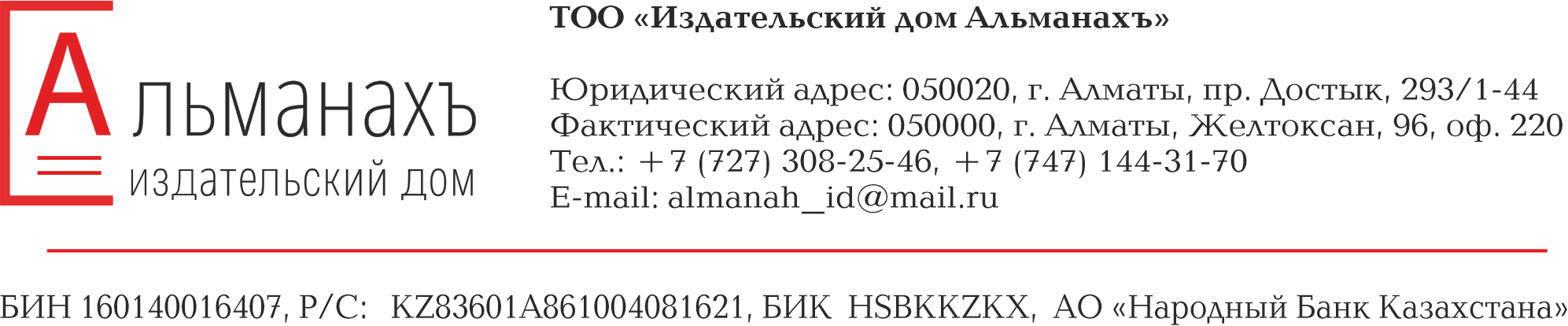 Заявки на поставку учебной литературы принимаем в количестве не менее 10 экземпляров одного наименования.Заявки на поставку учебной литературы принимаем в количестве не менее 10 экземпляров одного наименования.Заявки на поставку учебной литературы принимаем в количестве не менее 10 экземпляров одного наименования.Заявки на поставку учебной литературы принимаем в количестве не менее 10 экземпляров одного наименования.Заявки на поставку учебной литературы принимаем в количестве не менее 10 экземпляров одного наименования.Заявки на поставку учебной литературы принимаем в количестве не менее 10 экземпляров одного наименования.Заявки на поставку учебной литературы принимаем в количестве не менее 10 экземпляров одного наименования.Заявки на поставку учебной литературы принимаем в количестве не менее 10 экземпляров одного наименования.Заявки на поставку учебной литературы принимаем в количестве не менее 10 экземпляров одного наименования.Заявки на поставку учебной литературы принимаем в количестве не менее 10 экземпляров одного наименования.Заявки на поставку учебной литературы принимаем в количестве не менее 10 экземпляров одного наименования.Заявки на поставку учебной литературы принимаем в количестве не менее 10 экземпляров одного наименования.Заявки на поставку учебной литературы принимаем в количестве не менее 10 экземпляров одного наименования.Заявки на поставку учебной литературы принимаем в количестве не менее 10 экземпляров одного наименования.Заявки на поставку учебной литературы принимаем в количестве не менее 10 экземпляров одного наименования.Заявки на поставку учебной литературы принимаем в количестве не менее 10 экземпляров одного наименования.Заявки на поставку учебной литературы принимаем в количестве не менее 10 экземпляров одного наименования.Заявки на поставку учебной литературы принимаем в количестве не менее 10 экземпляров одного наименования.Заявки на поставку учебной литературы принимаем в количестве не менее 10 экземпляров одного наименования.Заявки на поставку учебной литературы принимаем в количестве не менее 10 экземпляров одного наименования.Заявки на поставку учебной литературы принимаем в количестве не менее 10 экземпляров одного наименования.Заявки на поставку учебной литературы принимаем в количестве не менее 10 экземпляров одного наименования.Заявки на поставку учебной литературы принимаем в количестве не менее 10 экземпляров одного наименования.Заявки на поставку учебной литературы принимаем в количестве не менее 10 экземпляров одного наименования.Заявки на поставку учебной литературы принимаем в количестве не менее 10 экземпляров одного наименования.Заявки на поставку учебной литературы принимаем в количестве не менее 10 экземпляров одного наименования.Заявки на поставку учебной литературы принимаем в количестве не менее 10 экземпляров одного наименования.Заявки на поставку учебной литературы принимаем в количестве не менее 10 экземпляров одного наименования.Заявки на поставку учебной литературы принимаем в количестве не менее 10 экземпляров одного наименования.Заявки на поставку учебной литературы принимаем в количестве не менее 10 экземпляров одного наименования.Заявки на поставку учебной литературы принимаем в количестве не менее 10 экземпляров одного наименования.Заявки на поставку учебной литературы принимаем в количестве не менее 10 экземпляров одного наименования.Заявки на поставку учебной литературы принимаем в количестве не менее 10 экземпляров одного наименования.Заявки на поставку учебной литературы принимаем в количестве не менее 10 экземпляров одного наименования.Заявки на поставку учебной литературы принимаем в количестве не менее 10 экземпляров одного наименования.Заявки на поставку учебной литературы принимаем в количестве не менее 10 экземпляров одного наименования.Заявки на поставку учебной литературы принимаем в количестве не менее 10 экземпляров одного наименования.Заявки на поставку учебной литературы принимаем в количестве не менее 10 экземпляров одного наименования.Заявки на поставку учебной литературы принимаем в количестве не менее 10 экземпляров одного наименования.Заявки на поставку учебной литературы принимаем в количестве не менее 10 экземпляров одного наименования.Заявки на поставку учебной литературы принимаем в количестве не менее 10 экземпляров одного наименования.Заявки на поставку учебной литературы принимаем в количестве не менее 10 экземпляров одного наименования.Заявки на поставку учебной литературы принимаем в количестве не менее 10 экземпляров одного наименования.Заявки на поставку учебной литературы принимаем в количестве не менее 10 экземпляров одного наименования.Заявки на поставку учебной литературы принимаем в количестве не менее 10 экземпляров одного наименования.Заявки на поставку учебной литературы принимаем в количестве не менее 10 экземпляров одного наименования.Заявки на поставку учебной литературы принимаем в количестве не менее 10 экземпляров одного наименования.Заявки на поставку учебной литературы принимаем в количестве не менее 10 экземпляров одного наименования.Заявки на поставку учебной литературы принимаем в количестве не менее 10 экземпляров одного наименования.Заявки на поставку учебной литературы принимаем в количестве не менее 10 экземпляров одного наименования.Заявки на поставку учебной литературы принимаем в количестве не менее 10 экземпляров одного наименования.Заявки на поставку учебной литературы принимаем в количестве не менее 10 экземпляров одного наименования.Сапарбаева Гульнур 87002710427 Ваш менеджерСапарбаева Гульнур 87002710427 Ваш менеджерСапарбаева Гульнур 87002710427 Ваш менеджерСапарбаева Гульнур 87002710427 Ваш менеджерСапарбаева Гульнур 87002710427 Ваш менеджерСапарбаева Гульнур 87002710427 Ваш менеджерСапарбаева Гульнур 87002710427 Ваш менеджерСапарбаева Гульнур 87002710427 Ваш менеджерСапарбаева Гульнур 87002710427 Ваш менеджерСапарбаева Гульнур 87002710427 Ваш менеджерСапарбаева Гульнур 87002710427 Ваш менеджерСельское хозяйство Сельское хозяйство Сельское хозяйство Сельское хозяйство Сельское хозяйство Сельское хозяйство Сельское хозяйство Сельское хозяйство Сельское хозяйство Сельское хозяйство Сельское хозяйство Сельское хозяйство Сельское хозяйство Сельское хозяйство Сельское хозяйство Сельское хозяйство Сельское хозяйство Сельское хозяйство Сельское хозяйство Сельское хозяйство Сельское хозяйство Сельское хозяйство Сельское хозяйство Сельское хозяйство Сельское хозяйство Сельское хозяйство Сельское хозяйство Сельское хозяйство Сельское хозяйство Сельское хозяйство Сельское хозяйство Сельское хозяйство Сельское хозяйство Сельское хозяйство Сельское хозяйство Сельское хозяйство Сельское хозяйство Сельское хозяйство Сельское хозяйство Сельское хозяйство Сельское хозяйство Сельское хозяйство Сельское хозяйство Сельское хозяйство Сельское хозяйство Сельское хозяйство Сельское хозяйство Сельское хозяйство Сельское хозяйство Сельское хозяйство Сельское хозяйство Сельское хозяйство ВетеринарияВетеринарияВетеринарияВетеринарияВетеринарияВетеринарияВетеринарияВетеринарияВетеринарияВетеринарияВетеринарияВетеринарияВетеринарияВетеринарияВетеринарияВетеринарияВетеринарияВетеринарияВетеринарияВетеринарияВетеринарияВетеринарияВетеринарияВетеринарияВетеринарияВетеринарияВетеринарияВетеринарияВетеринарияВетеринарияВетеринарияВетеринарияВетеринарияВетеринарияВетеринарияВетеринарияВетеринарияВетеринарияВетеринарияВетеринарияВетеринарияВетеринарияВетеринарияВетеринарияВетеринарияВетеринарияВетеринарияВетеринарияВетеринарияВетеринарияВетеринарияВетеринария№№АвторНаименованиеНаименованиеНаименованиеНаименованиеНаименованиеНаименованиеНаименованиеНаименованиеНаименованиеНаименованиеНаименованиеНаименованиеНаименованиеНаименованиеНаименованиеРекомендованоРекомендованоРекомендованоРекомендованоРекомендованоРекомендованоРекомендованоРекомендованоРекомендованоРекомендованоГодГодГодГодГодГодГодГодАртикльАртикльАртикльАртикльАртикльАртикльЦена с НДСЦена с НДСЦена с НДСЦена с НДСISBNISBNISBNISBNАнотацияАнотация11С.М. Баянтасова, А.С. Ищанова Жануарлардың ішек инфекцияларын балау және алдын алу шаралары / оқу құралы Жануарлардың ішек инфекцияларын балау және алдын алу шаралары / оқу құралы Жануарлардың ішек инфекцияларын балау және алдын алу шаралары / оқу құралы Жануарлардың ішек инфекцияларын балау және алдын алу шаралары / оқу құралы Жануарлардың ішек инфекцияларын балау және алдын алу шаралары / оқу құралы Жануарлардың ішек инфекцияларын балау және алдын алу шаралары / оқу құралы Жануарлардың ішек инфекцияларын балау және алдын алу шаралары / оқу құралы Жануарлардың ішек инфекцияларын балау және алдын алу шаралары / оқу құралы Жануарлардың ішек инфекцияларын балау және алдын алу шаралары / оқу құралы Жануарлардың ішек инфекцияларын балау және алдын алу шаралары / оқу құралы Жануарлардың ішек инфекцияларын балау және алдын алу шаралары / оқу құралы Жануарлардың ішек инфекцияларын балау және алдын алу шаралары / оқу құралы Жануарлардың ішек инфекцияларын балау және алдын алу шаралары / оқу құралы Жануарлардың ішек инфекцияларын балау және алдын алу шаралары / оқу құралы Жануарлардың ішек инфекцияларын балау және алдын алу шаралары / оқу құралы УМСУМСУМСУМСУМСУМСУМСУМСУМСУМС2022 новинка2022 новинка2022 новинка2022 новинка2022 новинка2022 новинка2022 новинка2022 новинкаB31.5;140.M.C.lic (формат: А5, мягкий переплет глянец, цветность цветная,  121 стр)B31.5;140.M.C.lic (формат: А5, мягкий переплет глянец, цветность цветная,  121 стр)B31.5;140.M.C.lic (формат: А5, мягкий переплет глянец, цветность цветная,  121 стр)B31.5;140.M.C.lic (формат: А5, мягкий переплет глянец, цветность цветная,  121 стр)B31.5;140.M.C.lic (формат: А5, мягкий переплет глянец, цветность цветная,  121 стр)B31.5;140.M.C.lic (формат: А5, мягкий переплет глянец, цветность цветная,  121 стр)5000500050005000978-601-7680-10-7978-601-7680-10-7978-601-7680-10-7978-601-7680-10-7Бұл оқу құралында ауылшаруашылық жануарларының ішек
инфекцияларын балау әдістері, алдын алуға және жоюға бағытталған індетке қарсы іс-шаралар, сонымен қатар ауыл шаруашылық жануарларының жиі кездесетін ішек инфекциялары және олармен қарсы күресу шаралары туралы айтылған.
Оқу құралы 6В09100, 7М09100, 7М09101, 8D09100 - «Ветеринария» білім беру бағдарламалары бойынша «Микробиология, вирусология және зертханалық балау», «Індеттану және індетті аурулар» пәндерінен білім
алушыларға пайдалануға ұсынылады.Бұл оқу құралында ауылшаруашылық жануарларының ішек
инфекцияларын балау әдістері, алдын алуға және жоюға бағытталған індетке қарсы іс-шаралар, сонымен қатар ауыл шаруашылық жануарларының жиі кездесетін ішек инфекциялары және олармен қарсы күресу шаралары туралы айтылған.
Оқу құралы 6В09100, 7М09100, 7М09101, 8D09100 - «Ветеринария» білім беру бағдарламалары бойынша «Микробиология, вирусология және зертханалық балау», «Індеттану және індетті аурулар» пәндерінен білім
алушыларға пайдалануға ұсынылады. 2 2S.M. Bayantassova, 
B.E. Nurgaliyev, 
G.Sh. Muhanbetkalieva, S.K. Dzhumagulova  Veterinary-sanitary inspection of poultry, fish, beekeeping and plant products / TutorialVeterinary-sanitary inspection of poultry, fish, beekeeping and plant products / TutorialVeterinary-sanitary inspection of poultry, fish, beekeeping and plant products / TutorialVeterinary-sanitary inspection of poultry, fish, beekeeping and plant products / TutorialVeterinary-sanitary inspection of poultry, fish, beekeeping and plant products / TutorialVeterinary-sanitary inspection of poultry, fish, beekeeping and plant products / TutorialVeterinary-sanitary inspection of poultry, fish, beekeeping and plant products / TutorialVeterinary-sanitary inspection of poultry, fish, beekeeping and plant products / TutorialVeterinary-sanitary inspection of poultry, fish, beekeeping and plant products / TutorialVeterinary-sanitary inspection of poultry, fish, beekeeping and plant products / TutorialVeterinary-sanitary inspection of poultry, fish, beekeeping and plant products / TutorialVeterinary-sanitary inspection of poultry, fish, beekeeping and plant products / TutorialVeterinary-sanitary inspection of poultry, fish, beekeeping and plant products / TutorialVeterinary-sanitary inspection of poultry, fish, beekeeping and plant products / TutorialVeterinary-sanitary inspection of poultry, fish, beekeeping and plant products / TutorialУМСУМСУМСУМСУМСУМСУМСУМСУМСУМС2022 новинка2022 новинка2022 новинка2022 новинка2022 новинка2022 новинка2022 новинка2022 новинкаB31.4;140.M.C.lic  (формат: А5, мягкий переплет глянец, цветность цветная,  102 стр)B31.4;140.M.C.lic  (формат: А5, мягкий переплет глянец, цветность цветная,  102 стр)B31.4;140.M.C.lic  (формат: А5, мягкий переплет глянец, цветность цветная,  102 стр)B31.4;140.M.C.lic  (формат: А5, мягкий переплет глянец, цветность цветная,  102 стр)B31.4;140.M.C.lic  (формат: А5, мягкий переплет глянец, цветность цветная,  102 стр)B31.4;140.M.C.lic  (формат: А5, мягкий переплет глянец, цветность цветная,  102 стр)4400440044004400 978-601-7590-22-2  978-601-7590-22-2  978-601-7590-22-2  978-601-7590-22-2 The training manual presents various topics that make it possible to work more effectively with academic and scientific literature, and critically comprehend the read and studied material. Knowledge of the outlined issues in this training manual will broaden the horizons of the learner, deepen and supplement the material to be studied for the main program, will allow you to better navigate the materials of the discipline. The manual can be used by students, undergraduates in "Veterinary Sanitation" specialty. The training manual presents various topics that make it possible to work more effectively with academic and scientific literature, and critically comprehend the read and studied material. Knowledge of the outlined issues in this training manual will broaden the horizons of the learner, deepen and supplement the material to be studied for the main program, will allow you to better navigate the materials of the discipline. The manual can be used by students, undergraduates in "Veterinary Sanitation" specialty.  3 3S.S. Usmangaliyeva E.K. BredikhinaPARASITOLOGY  
AND INVASIVE DISEASES Tutorial on the disciplinewas prepared by the teachers of the Department of biological safety   PARASITOLOGY  
AND INVASIVE DISEASES Tutorial on the disciplinewas prepared by the teachers of the Department of biological safety   PARASITOLOGY  
AND INVASIVE DISEASES Tutorial on the disciplinewas prepared by the teachers of the Department of biological safety   PARASITOLOGY  
AND INVASIVE DISEASES Tutorial on the disciplinewas prepared by the teachers of the Department of biological safety   PARASITOLOGY  
AND INVASIVE DISEASES Tutorial on the disciplinewas prepared by the teachers of the Department of biological safety   PARASITOLOGY  
AND INVASIVE DISEASES Tutorial on the disciplinewas prepared by the teachers of the Department of biological safety   PARASITOLOGY  
AND INVASIVE DISEASES Tutorial on the disciplinewas prepared by the teachers of the Department of biological safety   PARASITOLOGY  
AND INVASIVE DISEASES Tutorial on the disciplinewas prepared by the teachers of the Department of biological safety   PARASITOLOGY  
AND INVASIVE DISEASES Tutorial on the disciplinewas prepared by the teachers of the Department of biological safety   PARASITOLOGY  
AND INVASIVE DISEASES Tutorial on the disciplinewas prepared by the teachers of the Department of biological safety   PARASITOLOGY  
AND INVASIVE DISEASES Tutorial on the disciplinewas prepared by the teachers of the Department of biological safety   PARASITOLOGY  
AND INVASIVE DISEASES Tutorial on the disciplinewas prepared by the teachers of the Department of biological safety   PARASITOLOGY  
AND INVASIVE DISEASES Tutorial on the disciplinewas prepared by the teachers of the Department of biological safety   PARASITOLOGY  
AND INVASIVE DISEASES Tutorial on the disciplinewas prepared by the teachers of the Department of biological safety   PARASITOLOGY  
AND INVASIVE DISEASES Tutorial on the disciplinewas prepared by the teachers of the Department of biological safety   УМСУМСУМСУМСУМСУМСУМСУМСУМСУМС2022 новинка2022 новинка2022 новинка2022 новинка2022 новинка2022 новинка2022 новинка2022 новинкаU12.2;140.T.13.C  (формат: А5, Твердый переплет глянец, цветность цветная,  199стр)U12.2;140.T.13.C  (формат: А5, Твердый переплет глянец, цветность цветная,  199стр)U12.2;140.T.13.C  (формат: А5, Твердый переплет глянец, цветность цветная,  199стр)U12.2;140.T.13.C  (формат: А5, Твердый переплет глянец, цветность цветная,  199стр)U12.2;140.T.13.C  (формат: А5, Твердый переплет глянец, цветность цветная,  199стр)U12.2;140.T.13.C  (формат: А5, Твердый переплет глянец, цветность цветная,  199стр)8400840084008400978-601-7670-31-3978-601-7670-31-3978-601-7670-31-3978-601-7670-31-3The proposed subject of the concept of General Parasitology, gelmintologii, imagology, protozoology and entomology. Their origin, classification, impact on animals, epidemic features, distribution and economic damage to the national economy are discussed. The course manual contains detailed information about the most common invasive diseases. And also there are methods of detection, treatment, organization of veterinary and sanitary measures, anti-tuberculosis drugs and methods of their application. The manual is intended for students, postgraduates and specialists of agriculture, veterinarians and veterinarians.The proposed subject of the concept of General Parasitology, gelmintologii, imagology, protozoology and entomology. Their origin, classification, impact on animals, epidemic features, distribution and economic damage to the national economy are discussed. The course manual contains detailed information about the most common invasive diseases. And also there are methods of detection, treatment, organization of veterinary and sanitary measures, anti-tuberculosis drugs and methods of their application. The manual is intended for students, postgraduates and specialists of agriculture, veterinarians and veterinarians.4 4 Усмангалиева С.С. Ветеринарно-санитарная паразитология. УчебникВетеринарно-санитарная паразитология. УчебникВетеринарно-санитарная паразитология. УчебникВетеринарно-санитарная паразитология. УчебникВетеринарно-санитарная паразитология. УчебникВетеринарно-санитарная паразитология. УчебникВетеринарно-санитарная паразитология. УчебникВетеринарно-санитарная паразитология. УчебникВетеринарно-санитарная паразитология. УчебникВетеринарно-санитарная паразитология. УчебникВетеринарно-санитарная паразитология. УчебникВетеринарно-санитарная паразитология. УчебникВетеринарно-санитарная паразитология. УчебникВетеринарно-санитарная паразитология. УчебникВетеринарно-санитарная паразитология. УчебникУМС УМС УМС УМС УМС УМС УМС УМС УМС УМС 2022 новинка2022 новинка2022 новинка2022 новинка2022 новинка2022 новинка2022 новинка2022 новинкаU12.4;140.Т.24.C (формат А5, Твердый переплет глянец, цветность цветная, 441 стр)U12.4;140.Т.24.C (формат А5, Твердый переплет глянец, цветность цветная, 441 стр)U12.4;140.Т.24.C (формат А5, Твердый переплет глянец, цветность цветная, 441 стр)U12.4;140.Т.24.C (формат А5, Твердый переплет глянец, цветность цветная, 441 стр)U12.4;140.Т.24.C (формат А5, Твердый переплет глянец, цветность цветная, 441 стр)U12.4;140.Т.24.C (формат А5, Твердый переплет глянец, цветность цветная, 441 стр)18500185001850018500978-601-7670-30-6978-601-7670-30-6978-601-7670-30-6978-601-7670-30-6В учебнике представлены основные сведения об гельминтозах, арахно-энтомозах и протозойных заболеваниях животных. Ветеринарная санитарная паразитология изучает вопросы морфо-биологических особенностей паразитозов, их межвидовых взаимоотношений, изучение при жизненной и посмертной диагностики животных, птицы и рыбы паразитологическими методами. Учебнике по дисциплине «Ветеринарно- санитарная паразито логия» описаны методы лечения, профилактики и ветеринарно – санитарные мероприятия при инвазионных заболеваний поголовья в различных хозяйствах. Настоящий учебник предназначен для студентов, магистрантов, PhD –докторантов ветеринарного факультета и ветеринарных врачей.В учебнике представлены основные сведения об гельминтозах, арахно-энтомозах и протозойных заболеваниях животных. Ветеринарная санитарная паразитология изучает вопросы морфо-биологических особенностей паразитозов, их межвидовых взаимоотношений, изучение при жизненной и посмертной диагностики животных, птицы и рыбы паразитологическими методами. Учебнике по дисциплине «Ветеринарно- санитарная паразито логия» описаны методы лечения, профилактики и ветеринарно – санитарные мероприятия при инвазионных заболеваний поголовья в различных хозяйствах. Настоящий учебник предназначен для студентов, магистрантов, PhD –докторантов ветеринарного факультета и ветеринарных врачей. 5 5Усмангалиева С.С.Ұсақ малдардың инвазиялық аурулары.  оқу құралыҰсақ малдардың инвазиялық аурулары.  оқу құралыҰсақ малдардың инвазиялық аурулары.  оқу құралыҰсақ малдардың инвазиялық аурулары.  оқу құралыҰсақ малдардың инвазиялық аурулары.  оқу құралыҰсақ малдардың инвазиялық аурулары.  оқу құралыҰсақ малдардың инвазиялық аурулары.  оқу құралыҰсақ малдардың инвазиялық аурулары.  оқу құралыҰсақ малдардың инвазиялық аурулары.  оқу құралыҰсақ малдардың инвазиялық аурулары.  оқу құралыҰсақ малдардың инвазиялық аурулары.  оқу құралыҰсақ малдардың инвазиялық аурулары.  оқу құралыҰсақ малдардың инвазиялық аурулары.  оқу құралыҰсақ малдардың инвазиялық аурулары.  оқу құралыҰсақ малдардың инвазиялық аурулары.  оқу құралыУМСУМСУМСУМСУМСУМСУМСУМСУМСУМС2022 новинка2022 новинка2022 новинка2022 новинка2022 новинка2022 новинка2022 новинка2022 новинкаU12.1;140.M.C (формат А5, мягкий переплет глянец, цветность цветная, 165 стр.) U12.1;140.M.C (формат А5, мягкий переплет глянец, цветность цветная, 165 стр.) U12.1;140.M.C (формат А5, мягкий переплет глянец, цветность цветная, 165 стр.) U12.1;140.M.C (формат А5, мягкий переплет глянец, цветность цветная, 165 стр.) U12.1;140.M.C (формат А5, мягкий переплет глянец, цветность цветная, 165 стр.) U12.1;140.M.C (формат А5, мягкий переплет глянец, цветность цветная, 165 стр.) 6900690069006900978-601-7670-28-3978-601-7670-28-3978-601-7670-28-3978-601-7670-28-3Ұсынылып отырған оқу құралы 4 бөлімнен тұрады: Гельминтоло-гия, Арахнология, Энтомология және протозоология. Бұл бөлімдерде паразитизм туралы түсінік, оның шығу тегі, түрлері, жіктелуі, жануар-ларға тигізетін әсері, таралуы, сонымен қатар, қой гельминтоздарының ішінде жиі кездесетін гельминттер малдың өсіп-жетілуін тежеп, өлімге ұшыратып, шаруашылыққа ауқымды экономикалық зиян келтіретіндігі жазылған. Оқу құралы жалпы жоғары білім беру бағдарламасына сәйкес. Ұсақ малдардың инвазиялық аурулар ұғымына түсініктеме беріле келіп, қысқаша олардың түрлері, иелері және мазмұны жөнінде деректер кел-тірілген. Сондай-ақ инвазиялық ауруларды анықтау, емдеу, ветерина-риялық күрес шараларын ұйымдастыру, ауруларға қарсы қолданыла-тын дәрі-дәрмектер, оларды қолдану Ұсынылып отырған оқу құралы 4 бөлімнен тұрады: Гельминтоло-гия, Арахнология, Энтомология және протозоология. Бұл бөлімдерде паразитизм туралы түсінік, оның шығу тегі, түрлері, жіктелуі, жануар-ларға тигізетін әсері, таралуы, сонымен қатар, қой гельминтоздарының ішінде жиі кездесетін гельминттер малдың өсіп-жетілуін тежеп, өлімге ұшыратып, шаруашылыққа ауқымды экономикалық зиян келтіретіндігі жазылған. Оқу құралы жалпы жоғары білім беру бағдарламасына сәйкес. Ұсақ малдардың инвазиялық аурулар ұғымына түсініктеме беріле келіп, қысқаша олардың түрлері, иелері және мазмұны жөнінде деректер кел-тірілген. Сондай-ақ инвазиялық ауруларды анықтау, емдеу, ветерина-риялық күрес шараларын ұйымдастыру, ауруларға қарсы қолданыла-тын дәрі-дәрмектер, оларды қолдану  5 5Усмангалиева С.С.Ұсақ малдардың инвазиялық аурулары.  оқу құралыҰсақ малдардың инвазиялық аурулары.  оқу құралыҰсақ малдардың инвазиялық аурулары.  оқу құралыҰсақ малдардың инвазиялық аурулары.  оқу құралыҰсақ малдардың инвазиялық аурулары.  оқу құралыҰсақ малдардың инвазиялық аурулары.  оқу құралыҰсақ малдардың инвазиялық аурулары.  оқу құралыҰсақ малдардың инвазиялық аурулары.  оқу құралыҰсақ малдардың инвазиялық аурулары.  оқу құралыҰсақ малдардың инвазиялық аурулары.  оқу құралыҰсақ малдардың инвазиялық аурулары.  оқу құралыҰсақ малдардың инвазиялық аурулары.  оқу құралыҰсақ малдардың инвазиялық аурулары.  оқу құралыҰсақ малдардың инвазиялық аурулары.  оқу құралыҰсақ малдардың инвазиялық аурулары.  оқу құралыУМСУМСУМСУМСУМСУМСУМСУМСУМСУМС2022 новинка2022 новинка2022 новинка2022 новинка2022 новинка2022 новинка2022 новинка2022 новинкаU12.1;140.M.C (формат А5, мягкий переплет глянец, цветность цветная, 165 стр.) U12.1;140.M.C (формат А5, мягкий переплет глянец, цветность цветная, 165 стр.) U12.1;140.M.C (формат А5, мягкий переплет глянец, цветность цветная, 165 стр.) U12.1;140.M.C (формат А5, мягкий переплет глянец, цветность цветная, 165 стр.) U12.1;140.M.C (формат А5, мягкий переплет глянец, цветность цветная, 165 стр.) U12.1;140.M.C (формат А5, мягкий переплет глянец, цветность цветная, 165 стр.) 6900690069006900978-601-7670-28-3978-601-7670-28-3978-601-7670-28-3978-601-7670-28-3әдістері қамтылған.  Оқу құралы ветеринариялық жоғарғы оқу орындарының сту-денттеріне, магистранттарына және ауыл шаруашылық мамандарына, ғылыми қызметкерлеріне арналған.әдістері қамтылған.  Оқу құралы ветеринариялық жоғарғы оқу орындарының сту-денттеріне, магистранттарына және ауыл шаруашылық мамандарына, ғылыми қызметкерлеріне арналған.6 6 Турганбаева Г.Е.,
Усмангалиева С.С.,
Бредихина Е.К.Инвазионные болезни непродуктивных животных.
Учебное пособиеИнвазионные болезни непродуктивных животных.
Учебное пособиеИнвазионные болезни непродуктивных животных.
Учебное пособиеИнвазионные болезни непродуктивных животных.
Учебное пособиеИнвазионные болезни непродуктивных животных.
Учебное пособиеИнвазионные болезни непродуктивных животных.
Учебное пособиеИнвазионные болезни непродуктивных животных.
Учебное пособиеИнвазионные болезни непродуктивных животных.
Учебное пособиеИнвазионные болезни непродуктивных животных.
Учебное пособиеИнвазионные болезни непродуктивных животных.
Учебное пособиеИнвазионные болезни непродуктивных животных.
Учебное пособиеИнвазионные болезни непродуктивных животных.
Учебное пособиеИнвазионные болезни непродуктивных животных.
Учебное пособиеИнвазионные болезни непродуктивных животных.
Учебное пособиеИнвазионные болезни непродуктивных животных.
Учебное пособиеУМСУМСУМСУМСУМСУМСУМСУМСУМСУМС2022 новинка2022 новинка2022 новинка2022 новинка2022 новинка2022 новинка2022 новинка2022 новинкаU12.3;140.M.C (формат А5, Мягкий переплет глянцевый, цветность ч/б, 153 стр)U12.3;140.M.C (формат А5, Мягкий переплет глянцевый, цветность ч/б, 153 стр)U12.3;140.M.C (формат А5, Мягкий переплет глянцевый, цветность ч/б, 153 стр)U12.3;140.M.C (формат А5, Мягкий переплет глянцевый, цветность ч/б, 153 стр)U12.3;140.M.C (формат А5, Мягкий переплет глянцевый, цветность ч/б, 153 стр)U12.3;140.M.C (формат А5, Мягкий переплет глянцевый, цветность ч/б, 153 стр)6500650065006500978-601-7670-29-0978-601-7670-29-0978-601-7670-29-0978-601-7670-29-0В учебном пособии представлены сведения об основных
гельминтозах, арахно-энтомозах и протозойных заболеваниях
непродуктивных животных. В издании изложены сведения о
морфологии, биологии возбудителей нвазиионных болезней,
наиболее распространенных на территории Республики Казах-
стан, приведены данные о патогенезе, симптомах данных забо-
леваний; особое внимание уделено современным средствам и
мерам борьбы с гельминтозами, арахно-энтомозами и протозой-
ными заболеваниями продуктивных животных.
Настоящее учебное пособие предназначено для студентов,
магистрантов, PhD-докторантов ветеринарного факульта и ве-
теринарных врачей.В учебном пособии представлены сведения об основных
гельминтозах, арахно-энтомозах и протозойных заболеваниях
непродуктивных животных. В издании изложены сведения о
морфологии, биологии возбудителей нвазиионных болезней,
наиболее распространенных на территории Республики Казах-
стан, приведены данные о патогенезе, симптомах данных забо-
леваний; особое внимание уделено современным средствам и
мерам борьбы с гельминтозами, арахно-энтомозами и протозой-
ными заболеваниями продуктивных животных.
Настоящее учебное пособие предназначено для студентов,
магистрантов, PhD-докторантов ветеринарного факульта и ве-
теринарных врачей. 7 7Ахметжанов О.НВетеринариялық офтальмология. Оқу құралыВетеринариялық офтальмология. Оқу құралыВетеринариялық офтальмология. Оқу құралыВетеринариялық офтальмология. Оқу құралыВетеринариялық офтальмология. Оқу құралыВетеринариялық офтальмология. Оқу құралыВетеринариялық офтальмология. Оқу құралыВетеринариялық офтальмология. Оқу құралыВетеринариялық офтальмология. Оқу құралыВетеринариялық офтальмология. Оқу құралыВетеринариялық офтальмология. Оқу құралыВетеринариялық офтальмология. Оқу құралыВетеринариялық офтальмология. Оқу құралыВетеринариялық офтальмология. Оқу құралыВетеринариялық офтальмология. Оқу құралыУМСУМСУМСУМСУМСУМСУМСУМСУМСУМС20212021202120212021202120212021A73.2;140.T.17.C (формат А5, Твердый переплет глянцевый, цветность цветная, 284 стр)A73.2;140.T.17.C (формат А5, Твердый переплет глянцевый, цветность цветная, 284 стр)A73.2;140.T.17.C (формат А5, Твердый переплет глянцевый, цветность цветная, 284 стр)A73.2;140.T.17.C (формат А5, Твердый переплет глянцевый, цветность цветная, 284 стр)A73.2;140.T.17.C (формат А5, Твердый переплет глянцевый, цветность цветная, 284 стр)A73.2;140.T.17.C (формат А5, Твердый переплет глянцевый, цветность цветная, 284 стр)11900119001190011900978-601-7661-39-7978-601-7661-39-7978-601-7661-39-7978-601-7661-39-7Оқу құралы КеАҚ «Семей қаласының Шәкәрім атындағы университеті» «Ветеринариялық медицина» білім бағдарламасының «Ветеринариялық офтальмология» пәнінің оқу бағдарламасына сәйкес жазылған.
Кітапта жануарлардың көзінің морфологиясы, физиологиясы, сондай – ақ көз ауруларының пайда болу себептері мен клиникасы, зерттеу, емдеу әдістері және алдын алу шаралары баяндалған. Жануарлардың көз ауруларын емдеуге пайдаланылатын жаңа дәрілер мен зерттеуге арналған заманауй құрылғылар туралы мағлұматтар берілген. Сонымен бірге автордың зерттеулерінің нәтижелері де келтірілген.
Ветеринария мамандарын дайындайтын жоғарғы оқу орындарының, колледждердің студенттеріне, магистрантарына, PhD докторанттарына және мал дәрігерлеріне арналған.Оқу құралы КеАҚ «Семей қаласының Шәкәрім атындағы университеті» «Ветеринариялық медицина» білім бағдарламасының «Ветеринариялық офтальмология» пәнінің оқу бағдарламасына сәйкес жазылған.
Кітапта жануарлардың көзінің морфологиясы, физиологиясы, сондай – ақ көз ауруларының пайда болу себептері мен клиникасы, зерттеу, емдеу әдістері және алдын алу шаралары баяндалған. Жануарлардың көз ауруларын емдеуге пайдаланылатын жаңа дәрілер мен зерттеуге арналған заманауй құрылғылар туралы мағлұматтар берілген. Сонымен бірге автордың зерттеулерінің нәтижелері де келтірілген.
Ветеринария мамандарын дайындайтын жоғарғы оқу орындарының, колледждердің студенттеріне, магистрантарына, PhD докторанттарына және мал дәрігерлеріне арналған. 8 8Беркінбай О.  Паразитоценоздар және қойдың аралас инвазиялары / монографияПаразитоценоздар және қойдың аралас инвазиялары / монографияПаразитоценоздар және қойдың аралас инвазиялары / монографияПаразитоценоздар және қойдың аралас инвазиялары / монографияПаразитоценоздар және қойдың аралас инвазиялары / монографияПаразитоценоздар және қойдың аралас инвазиялары / монографияПаразитоценоздар және қойдың аралас инвазиялары / монографияПаразитоценоздар және қойдың аралас инвазиялары / монографияПаразитоценоздар және қойдың аралас инвазиялары / монографияПаразитоценоздар және қойдың аралас инвазиялары / монографияПаразитоценоздар және қойдың аралас инвазиялары / монографияПаразитоценоздар және қойдың аралас инвазиялары / монографияПаразитоценоздар және қойдың аралас инвазиялары / монографияПаразитоценоздар және қойдың аралас инвазиялары / монографияПаразитоценоздар және қойдың аралас инвазиялары / монографияУМСУМСУМСУМСУМСУМСУМСУМСУМСУМС20212021202120212021202120212021В8.13;140.Т.17.В (форматА5, Твердый переплет глянцевый, цветность ч/б, 286 стр)В8.13;140.Т.17.В (форматА5, Твердый переплет глянцевый, цветность ч/б, 286 стр)В8.13;140.Т.17.В (форматА5, Твердый переплет глянцевый, цветность ч/б, 286 стр)В8.13;140.Т.17.В (форматА5, Твердый переплет глянцевый, цветность ч/б, 286 стр)В8.13;140.Т.17.В (форматА5, Твердый переплет глянцевый, цветность ч/б, 286 стр)В8.13;140.Т.17.В (форматА5, Твердый переплет глянцевый, цветность ч/б, 286 стр)10100101001010010100978-601-241-364-9978-601-241-364-9978-601-241-364-9978-601-241-364-9Монографияда автордың көпжылдық жеке зерттеулері және әдебиеттегі қойлардың аралас инвазиялары туралы шашыраңқы мәліметтер жинақталған. Кітапта қой паразитоценоздарының түрлік құрамы, паразитоценоздардың таралуы, морфологиясы,  паразитоценоз мүшелері - паразиттердің даму циклдері сипатталған, қой паразитоценоздарының осы мүшелерімен жұқтырудың маусымдық, жас және аймақтық динамикасы туралы мәліметтер келтірілген. Биоценоздардағы паразитоценоз мүшелерінің санын басқарудың және паразитоценоздардың қалыптасуының теориялық негіздеріне көп көңіл бөлінеді.Монографияда автордың көпжылдық жеке зерттеулері және әдебиеттегі қойлардың аралас инвазиялары туралы шашыраңқы мәліметтер жинақталған. Кітапта қой паразитоценоздарының түрлік құрамы, паразитоценоздардың таралуы, морфологиясы,  паразитоценоз мүшелері - паразиттердің даму циклдері сипатталған, қой паразитоценоздарының осы мүшелерімен жұқтырудың маусымдық, жас және аймақтық динамикасы туралы мәліметтер келтірілген. Биоценоздардағы паразитоценоз мүшелерінің санын басқарудың және паразитоценоздардың қалыптасуының теориялық негіздеріне көп көңіл бөлінеді. 9 9Ахметжанов О.НВетеринариялық травматологияВетеринариялық травматологияВетеринариялық травматологияВетеринариялық травматологияВетеринариялық травматологияВетеринариялық травматологияВетеринариялық травматологияВетеринариялық травматологияВетеринариялық травматологияВетеринариялық травматологияВетеринариялық травматологияВетеринариялық травматологияВетеринариялық травматологияВетеринариялық травматологияВетеринариялық травматологияУМСУМСУМСУМСУМСУМСУМСУМСУМСУМС20202020202020202020202020202020A73.1;140.T.14.C (формат А5, Твердый переплет глянцевый, цветность цветная, 212 стр)A73.1;140.T.14.C (формат А5, Твердый переплет глянцевый, цветность цветная, 212 стр)A73.1;140.T.14.C (формат А5, Твердый переплет глянцевый, цветность цветная, 212 стр)A73.1;140.T.14.C (формат А5, Твердый переплет глянцевый, цветность цветная, 212 стр)A73.1;140.T.14.C (формат А5, Твердый переплет глянцевый, цветность цветная, 212 стр)A73.1;140.T.14.C (формат А5, Твердый переплет глянцевый, цветность цветная, 212 стр)9000900090009000978-601-7636-23-4978-601-7636-23-4978-601-7636-23-4978-601-7636-23-4Оқу құралы Семей қаласының Шәкәрім атындағы мемлекеттік
университетінің «Ветеринариялық медицина» білім бағдарламасының
«Ветеринариялық травматология» пәнінің оқу бағдарламасына сәйкес
жазылған. Жануарлардың жарақаты, жарақаттың түрлері, себептері, клиникасы,
зерттеу және емдеу әдістері берілген. Жануарлардың жарақаттануы және оның
алдын алу шаралары баяндалған. Кітапта автордың ғылыми зерттеулерінің
нәтижелері де енгізілген. Ветеринария мамандарын дайындайтын жоғарғы оқу
орындарының және колледждердің студенттеріне, магистрантарына, PhD
докторанттарына және мал дәрігерлеріне арналған.Оқу құралы Семей қаласының Шәкәрім атындағы мемлекеттік
университетінің «Ветеринариялық медицина» білім бағдарламасының
«Ветеринариялық травматология» пәнінің оқу бағдарламасына сәйкес
жазылған. Жануарлардың жарақаты, жарақаттың түрлері, себептері, клиникасы,
зерттеу және емдеу әдістері берілген. Жануарлардың жарақаттануы және оның
алдын алу шаралары баяндалған. Кітапта автордың ғылыми зерттеулерінің
нәтижелері де енгізілген. Ветеринария мамандарын дайындайтын жоғарғы оқу
орындарының және колледждердің студенттеріне, магистрантарына, PhD
докторанттарына және мал дәрігерлеріне арналған.1010Асанова Г.Н.Эймерий мен стронгилоидтардың паразитоценоздары кезіндегі қойлардағы ие-тоғышарлық қатынастар. МонографияЭймерий мен стронгилоидтардың паразитоценоздары кезіндегі қойлардағы ие-тоғышарлық қатынастар. МонографияЭймерий мен стронгилоидтардың паразитоценоздары кезіндегі қойлардағы ие-тоғышарлық қатынастар. МонографияЭймерий мен стронгилоидтардың паразитоценоздары кезіндегі қойлардағы ие-тоғышарлық қатынастар. МонографияЭймерий мен стронгилоидтардың паразитоценоздары кезіндегі қойлардағы ие-тоғышарлық қатынастар. МонографияЭймерий мен стронгилоидтардың паразитоценоздары кезіндегі қойлардағы ие-тоғышарлық қатынастар. МонографияЭймерий мен стронгилоидтардың паразитоценоздары кезіндегі қойлардағы ие-тоғышарлық қатынастар. МонографияЭймерий мен стронгилоидтардың паразитоценоздары кезіндегі қойлардағы ие-тоғышарлық қатынастар. МонографияЭймерий мен стронгилоидтардың паразитоценоздары кезіндегі қойлардағы ие-тоғышарлық қатынастар. МонографияЭймерий мен стронгилоидтардың паразитоценоздары кезіндегі қойлардағы ие-тоғышарлық қатынастар. МонографияЭймерий мен стронгилоидтардың паразитоценоздары кезіндегі қойлардағы ие-тоғышарлық қатынастар. МонографияЭймерий мен стронгилоидтардың паразитоценоздары кезіндегі қойлардағы ие-тоғышарлық қатынастар. МонографияЭймерий мен стронгилоидтардың паразитоценоздары кезіндегі қойлардағы ие-тоғышарлық қатынастар. МонографияЭймерий мен стронгилоидтардың паразитоценоздары кезіндегі қойлардағы ие-тоғышарлық қатынастар. МонографияЭймерий мен стронгилоидтардың паразитоценоздары кезіндегі қойлардағы ие-тоғышарлық қатынастар. МонографияУМСУМСУМСУМСУМСУМСУМСУМСУМСУМС20202020202020202020202020202020A74.2;140.М.C (формат А5, Мягкий переплет глянцевый, цветность цветная, 106 стр)A74.2;140.М.C (формат А5, Мягкий переплет глянцевый, цветность цветная, 106 стр)A74.2;140.М.C (формат А5, Мягкий переплет глянцевый, цветность цветная, 106 стр)A74.2;140.М.C (формат А5, Мягкий переплет глянцевый, цветность цветная, 106 стр)A74.2;140.М.C (формат А5, Мягкий переплет глянцевый, цветность цветная, 106 стр)A74.2;140.М.C (формат А5, Мягкий переплет глянцевый, цветность цветная, 106 стр)4500450045004500978-601-7636-22-7978-601-7636-22-7978-601-7636-22-7978-601-7636-22-7Кітап магистранттар, докторанттар, ветеринарлық дәрігерлер, мал шаруашылығы технологтарына, зоотехниктер, эпизоотологтар, ғылыми қызметкерлер – паразитологтар мен оқытушыларға арналған.Кітап магистранттар, докторанттар, ветеринарлық дәрігерлер, мал шаруашылығы технологтарына, зоотехниктер, эпизоотологтар, ғылыми қызметкерлер – паразитологтар мен оқытушыларға арналған. 11 11Асанова Г.Н.Parasite-host relations in parasitocenosis of eimeria and strongyloides in sheep Parasite-host relations in parasitocenosis of eimeria and strongyloides in sheep Parasite-host relations in parasitocenosis of eimeria and strongyloides in sheep Parasite-host relations in parasitocenosis of eimeria and strongyloides in sheep Parasite-host relations in parasitocenosis of eimeria and strongyloides in sheep Parasite-host relations in parasitocenosis of eimeria and strongyloides in sheep Parasite-host relations in parasitocenosis of eimeria and strongyloides in sheep Parasite-host relations in parasitocenosis of eimeria and strongyloides in sheep Parasite-host relations in parasitocenosis of eimeria and strongyloides in sheep Parasite-host relations in parasitocenosis of eimeria and strongyloides in sheep Parasite-host relations in parasitocenosis of eimeria and strongyloides in sheep Parasite-host relations in parasitocenosis of eimeria and strongyloides in sheep Parasite-host relations in parasitocenosis of eimeria and strongyloides in sheep Parasite-host relations in parasitocenosis of eimeria and strongyloides in sheep Parasite-host relations in parasitocenosis of eimeria and strongyloides in sheep УМСУМСУМСУМСУМСУМСУМСУМСУМСУМС20202020202020202020202020202020A74.3;140.М.C (формат А5, Мягкий переплет глянцевый, цветность цветная, 118 стр)A74.3;140.М.C (формат А5, Мягкий переплет глянцевый, цветность цветная, 118 стр)A74.3;140.М.C (формат А5, Мягкий переплет глянцевый, цветность цветная, 118 стр)A74.3;140.М.C (формат А5, Мягкий переплет глянцевый, цветность цветная, 118 стр)A74.3;140.М.C (формат А5, Мягкий переплет глянцевый, цветность цветная, 118 стр)A74.3;140.М.C (формат А5, Мягкий переплет глянцевый, цветность цветная, 118 стр)4900490049004900978-601-7636-20-3978-601-7636-20-3978-601-7636-20-3978-601-7636-20-3The monograph summarizes the author's own long-term research and scattered data available in the literature on parasitocenosis of Eimeria and Strongyloides. The book describes the species composition of sheep parasitocenoses formed from Eimeria and Strongyloides, morphology, development cycles of parasites-joints of parasitocenoses, provides data on seasonal, age and zonal dynamics of infection with these joints of sheep parasitocenoses.
The book is intended for graduate students, doctoral students, researchers-Parasitologists and teachers.The monograph summarizes the author's own long-term research and scattered data available in the literature on parasitocenosis of Eimeria and Strongyloides. The book describes the species composition of sheep parasitocenoses formed from Eimeria and Strongyloides, morphology, development cycles of parasites-joints of parasitocenoses, provides data on seasonal, age and zonal dynamics of infection with these joints of sheep parasitocenoses.
The book is intended for graduate students, doctoral students, researchers-Parasitologists and teachers. 12 12Жұмагелдиев Ақылбек ӘмірқұлұлыҚаракөл қозысы етінің тағамдық құндылығы және ветеринариялық санитариялық сараптау. МонографияҚаракөл қозысы етінің тағамдық құндылығы және ветеринариялық санитариялық сараптау. МонографияҚаракөл қозысы етінің тағамдық құндылығы және ветеринариялық санитариялық сараптау. МонографияҚаракөл қозысы етінің тағамдық құндылығы және ветеринариялық санитариялық сараптау. МонографияҚаракөл қозысы етінің тағамдық құндылығы және ветеринариялық санитариялық сараптау. МонографияҚаракөл қозысы етінің тағамдық құндылығы және ветеринариялық санитариялық сараптау. МонографияҚаракөл қозысы етінің тағамдық құндылығы және ветеринариялық санитариялық сараптау. МонографияҚаракөл қозысы етінің тағамдық құндылығы және ветеринариялық санитариялық сараптау. МонографияҚаракөл қозысы етінің тағамдық құндылығы және ветеринариялық санитариялық сараптау. МонографияҚаракөл қозысы етінің тағамдық құндылығы және ветеринариялық санитариялық сараптау. МонографияҚаракөл қозысы етінің тағамдық құндылығы және ветеринариялық санитариялық сараптау. МонографияҚаракөл қозысы етінің тағамдық құндылығы және ветеринариялық санитариялық сараптау. МонографияҚаракөл қозысы етінің тағамдық құндылығы және ветеринариялық санитариялық сараптау. МонографияҚаракөл қозысы етінің тағамдық құндылығы және ветеринариялық санитариялық сараптау. МонографияҚаракөл қозысы етінің тағамдық құндылығы және ветеринариялық санитариялық сараптау. МонографияУМСУМСУМСУМСУМСУМСУМСУМСУМСУМС20202020202020202020202020202020Zh20.2;140.M.С (формат А5, Мягкий переплет глянцевый, цветность цветная, 117 стр)Zh20.2;140.M.С (формат А5, Мягкий переплет глянцевый, цветность цветная, 117 стр)Zh20.2;140.M.С (формат А5, Мягкий переплет глянцевый, цветность цветная, 117 стр)Zh20.2;140.M.С (формат А5, Мягкий переплет глянцевый, цветность цветная, 117 стр)Zh20.2;140.M.С (формат А5, Мягкий переплет глянцевый, цветность цветная, 117 стр)Zh20.2;140.M.С (формат А5, Мягкий переплет глянцевый, цветность цветная, 117 стр)4900490049004900978-601-7636-11-1978-601-7636-11-1978-601-7636-11-1978-601-7636-11-1Монографияда қаракөл қозысы етінің тағамдық және биологиялық құндылығы, аминқышқылды скоры, нәруыздың тиімділік коэффициенті,  ұша мен мүшелерді тексеру және ветеринариялық санитариялық бағалау мәселесі қарастырылған. 
Ветеринариялық санитария және Ветеринариялық медицина мамандықтары студенттеріне, магистранттарға, PhD және сала мамандарына арналған.Монографияда қаракөл қозысы етінің тағамдық және биологиялық құндылығы, аминқышқылды скоры, нәруыздың тиімділік коэффициенті,  ұша мен мүшелерді тексеру және ветеринариялық санитариялық бағалау мәселесі қарастырылған. 
Ветеринариялық санитария және Ветеринариялық медицина мамандықтары студенттеріне, магистранттарға, PhD және сала мамандарына арналған. 13 13А.Т.МанкибаевТүйе шаруашылығы және түйе өнімдерінің санитариялық көрсеткіштері. Оқу құралыТүйе шаруашылығы және түйе өнімдерінің санитариялық көрсеткіштері. Оқу құралыТүйе шаруашылығы және түйе өнімдерінің санитариялық көрсеткіштері. Оқу құралыТүйе шаруашылығы және түйе өнімдерінің санитариялық көрсеткіштері. Оқу құралыТүйе шаруашылығы және түйе өнімдерінің санитариялық көрсеткіштері. Оқу құралыТүйе шаруашылығы және түйе өнімдерінің санитариялық көрсеткіштері. Оқу құралыТүйе шаруашылығы және түйе өнімдерінің санитариялық көрсеткіштері. Оқу құралыТүйе шаруашылығы және түйе өнімдерінің санитариялық көрсеткіштері. Оқу құралыТүйе шаруашылығы және түйе өнімдерінің санитариялық көрсеткіштері. Оқу құралыТүйе шаруашылығы және түйе өнімдерінің санитариялық көрсеткіштері. Оқу құралыТүйе шаруашылығы және түйе өнімдерінің санитариялық көрсеткіштері. Оқу құралыТүйе шаруашылығы және түйе өнімдерінің санитариялық көрсеткіштері. Оқу құралыТүйе шаруашылығы және түйе өнімдерінің санитариялық көрсеткіштері. Оқу құралыТүйе шаруашылығы және түйе өнімдерінің санитариялық көрсеткіштері. Оқу құралыТүйе шаруашылығы және түйе өнімдерінің санитариялық көрсеткіштері. Оқу құралыУМСУМСУМСУМСУМСУМСУМСУМСУМСУМС20212021202120212021202120212021M39.1;140.T.24.C (формат А5, Твердый переплет глянцевый, цветность цветная, 429 стр)M39.1;140.T.24.C (формат А5, Твердый переплет глянцевый, цветность цветная, 429 стр)M39.1;140.T.24.C (формат А5, Твердый переплет глянцевый, цветность цветная, 429 стр)M39.1;140.T.24.C (формат А5, Твердый переплет глянцевый, цветность цветная, 429 стр)M39.1;140.T.24.C (формат А5, Твердый переплет глянцевый, цветность цветная, 429 стр)M39.1;140.T.24.C (формат А5, Твердый переплет глянцевый, цветность цветная, 429 стр)18000180001800018000978-601-7661-55-7978-601-7661-55-7978-601-7661-55-7978-601-7661-55-7Жоғарғы оқу орындарының ветеринариялық медицина, ветеринариялық
санитария, биотехнология мамандықтарының студенттеріне,ғалымдарға, мал
шарушылығы мамандарына, жалпы оқырмандарға арналған оқу құралында түйе
шаруашылығы, гигиенасы, санитариялық көрсеткіштері, түйе тұқымдары,
тұқымдастары, түрлері және олардың аурулары, түйенің ұшасы мен ағзаларын
тексеру, ет, сүт, шұбат тағы басқада өнімдерін ветеринариялық – санитариялық
сараптау, бағалау, түйені ұлттық және мұсылманша сою әдіс-тәсілдері жазылып
қосымшалар келтірілген. Оқу құралында Қазақстан Республикасының «Шұбат»
Мемлекеттік стандарты, тағамдық өнімдердің сапасы және қауіпсіздігі туралы
Қазақстан Республикасының заңынан үзінді, тағам өнімдерінің микро-
биологиялық зерттеудің мемлекеттік стандартының әдіс картасы берілген.Жоғарғы оқу орындарының ветеринариялық медицина, ветеринариялық
санитария, биотехнология мамандықтарының студенттеріне,ғалымдарға, мал
шарушылығы мамандарына, жалпы оқырмандарға арналған оқу құралында түйе
шаруашылығы, гигиенасы, санитариялық көрсеткіштері, түйе тұқымдары,
тұқымдастары, түрлері және олардың аурулары, түйенің ұшасы мен ағзаларын
тексеру, ет, сүт, шұбат тағы басқада өнімдерін ветеринариялық – санитариялық
сараптау, бағалау, түйені ұлттық және мұсылманша сою әдіс-тәсілдері жазылып
қосымшалар келтірілген. Оқу құралында Қазақстан Республикасының «Шұбат»
Мемлекеттік стандарты, тағамдық өнімдердің сапасы және қауіпсіздігі туралы
Қазақстан Республикасының заңынан үзінді, тағам өнімдерінің микро-
биологиялық зерттеудің мемлекеттік стандартының әдіс картасы берілген. 14 14А.А. Жумагелдиев
Қ.М. Ромашев
А.Т. Манкибаев
А.Б. АйдарбековаЖұқпалы ауруларда жануарлар өнімдерін санитариялық бағалау. Оқу құралыЖұқпалы ауруларда жануарлар өнімдерін санитариялық бағалау. Оқу құралыЖұқпалы ауруларда жануарлар өнімдерін санитариялық бағалау. Оқу құралыЖұқпалы ауруларда жануарлар өнімдерін санитариялық бағалау. Оқу құралыЖұқпалы ауруларда жануарлар өнімдерін санитариялық бағалау. Оқу құралыЖұқпалы ауруларда жануарлар өнімдерін санитариялық бағалау. Оқу құралыЖұқпалы ауруларда жануарлар өнімдерін санитариялық бағалау. Оқу құралыЖұқпалы ауруларда жануарлар өнімдерін санитариялық бағалау. Оқу құралыЖұқпалы ауруларда жануарлар өнімдерін санитариялық бағалау. Оқу құралыЖұқпалы ауруларда жануарлар өнімдерін санитариялық бағалау. Оқу құралыЖұқпалы ауруларда жануарлар өнімдерін санитариялық бағалау. Оқу құралыЖұқпалы ауруларда жануарлар өнімдерін санитариялық бағалау. Оқу құралыЖұқпалы ауруларда жануарлар өнімдерін санитариялық бағалау. Оқу құралыЖұқпалы ауруларда жануарлар өнімдерін санитариялық бағалау. Оқу құралыЖұқпалы ауруларда жануарлар өнімдерін санитариялық бағалау. Оқу құралыУМСУМСУМСУМСУМСУМСУМСУМСУМСУМС20202020202020202020202020202020Zh20.1;140.M.B (формат А5, Мягкий переплет глянцевый, цветность ч/б, 153 стр)Zh20.1;140.M.B (формат А5, Мягкий переплет глянцевый, цветность ч/б, 153 стр)Zh20.1;140.M.B (формат А5, Мягкий переплет глянцевый, цветность ч/б, 153 стр)Zh20.1;140.M.B (формат А5, Мягкий переплет глянцевый, цветность ч/б, 153 стр)Zh20.1;140.M.B (формат А5, Мягкий переплет глянцевый, цветность ч/б, 153 стр)Zh20.1;140.M.B (формат А5, Мягкий переплет глянцевый, цветность ч/б, 153 стр)5400540054005400978-601-7636-10-4978-601-7636-10-4978-601-7636-10-4978-601-7636-10-4Оқу құралында жануарлардың жұқпалы ауруларында ұша мен мүшелерді тексеру және ауру мал өнімдері мен шикізаттарын ветеринариялық санитариялық бағалау мәселесі қарастырылған. 
Ветеринариялық санитария және Ветеринариялық медицина мамандықтары студенттеріне, магистранттарға, PhD және сала мамандарына арналған.Оқу құралында жануарлардың жұқпалы ауруларында ұша мен мүшелерді тексеру және ауру мал өнімдері мен шикізаттарын ветеринариялық санитариялық бағалау мәселесі қарастырылған. 
Ветеринариялық санитария және Ветеринариялық медицина мамандықтары студенттеріне, магистранттарға, PhD және сала мамандарына арналған. 15 15Г. Н. Тойкина
А.Е. Ахметжанова
Е.Е. Біләлов
Т.Х. КенжебаеваВетеринариялық жалпы рецептураВетеринариялық жалпы рецептураВетеринариялық жалпы рецептураВетеринариялық жалпы рецептураВетеринариялық жалпы рецептураВетеринариялық жалпы рецептураВетеринариялық жалпы рецептураВетеринариялық жалпы рецептураВетеринариялық жалпы рецептураВетеринариялық жалпы рецептураВетеринариялық жалпы рецептураВетеринариялық жалпы рецептураВетеринариялық жалпы рецептураВетеринариялық жалпы рецептураВетеринариялық жалпы рецептураУМСУМСУМСУМСУМСУМСУМСУМСУМСУМС20192019201920192019201920192019T22.1;140.M.C. (формат А5,  Мягкий переплет глянцевый, цветность цветная, 135 стр)T22.1;140.M.C. (формат А5,  Мягкий переплет глянцевый, цветность цветная, 135 стр)T22.1;140.M.C. (формат А5,  Мягкий переплет глянцевый, цветность цветная, 135 стр)T22.1;140.M.C. (формат А5,  Мягкий переплет глянцевый, цветность цветная, 135 стр)T22.1;140.M.C. (формат А5,  Мягкий переплет глянцевый, цветность цветная, 135 стр)T22.1;140.M.C. (формат А5,  Мягкий переплет глянцевый, цветность цветная, 135 стр)5600560056005600978-601-7945-84-8978-601-7945-84-8978-601-7945-84-8978-601-7945-84-8Оқу құралы “Ветеринариялық жалпы рецептура” курсы тәжірибелік
жұмыстар жүргізуге арналған. Бұл жерде ең маңыздысы бойынша студенттерді
дәрілік формаларды жазу және жасау технологиясын оқып үйрету.
«Ветеринариялық жалпы рецептура» пәні әртүрлі дәрілік заттардың
концентрациясын қажетті мөлшерін есептеп, дәрілік заттардан рецепт
тағайындап, олардың формаларын әзірлеп көрсетудің ережелері мен әдіс-
тәсілдерін меңгеруге және оны жануарларға беріп, дәрілік заттың ағзаге әсер
етуін бағалауды үйретуге мүмкіндік береді.Оқу құралы “Ветеринариялық жалпы рецептура” курсы тәжірибелік
жұмыстар жүргізуге арналған. Бұл жерде ең маңыздысы бойынша студенттерді
дәрілік формаларды жазу және жасау технологиясын оқып үйрету.
«Ветеринариялық жалпы рецептура» пәні әртүрлі дәрілік заттардың
концентрациясын қажетті мөлшерін есептеп, дәрілік заттардан рецепт
тағайындап, олардың формаларын әзірлеп көрсетудің ережелері мен әдіс-
тәсілдерін меңгеруге және оны жануарларға беріп, дәрілік заттың ағзаге әсер
етуін бағалауды үйретуге мүмкіндік береді. 16 16Хусаинов Б.М.Менеджмент в ветеринарии учебное пособие для специальностей: 5В120100 – «Ветеринарная медицина», 5В120200 – «Ветеринарная санитария»Менеджмент в ветеринарии учебное пособие для специальностей: 5В120100 – «Ветеринарная медицина», 5В120200 – «Ветеринарная санитария»Менеджмент в ветеринарии учебное пособие для специальностей: 5В120100 – «Ветеринарная медицина», 5В120200 – «Ветеринарная санитария»Менеджмент в ветеринарии учебное пособие для специальностей: 5В120100 – «Ветеринарная медицина», 5В120200 – «Ветеринарная санитария»Менеджмент в ветеринарии учебное пособие для специальностей: 5В120100 – «Ветеринарная медицина», 5В120200 – «Ветеринарная санитария»Менеджмент в ветеринарии учебное пособие для специальностей: 5В120100 – «Ветеринарная медицина», 5В120200 – «Ветеринарная санитария»Менеджмент в ветеринарии учебное пособие для специальностей: 5В120100 – «Ветеринарная медицина», 5В120200 – «Ветеринарная санитария»Менеджмент в ветеринарии учебное пособие для специальностей: 5В120100 – «Ветеринарная медицина», 5В120200 – «Ветеринарная санитария»Менеджмент в ветеринарии учебное пособие для специальностей: 5В120100 – «Ветеринарная медицина», 5В120200 – «Ветеринарная санитария»Менеджмент в ветеринарии учебное пособие для специальностей: 5В120100 – «Ветеринарная медицина», 5В120200 – «Ветеринарная санитария»Менеджмент в ветеринарии учебное пособие для специальностей: 5В120100 – «Ветеринарная медицина», 5В120200 – «Ветеринарная санитария»Менеджмент в ветеринарии учебное пособие для специальностей: 5В120100 – «Ветеринарная медицина», 5В120200 – «Ветеринарная санитария»Менеджмент в ветеринарии учебное пособие для специальностей: 5В120100 – «Ветеринарная медицина», 5В120200 – «Ветеринарная санитария»Менеджмент в ветеринарии учебное пособие для специальностей: 5В120100 – «Ветеринарная медицина», 5В120200 – «Ветеринарная санитария»Менеджмент в ветеринарии учебное пособие для специальностей: 5В120100 – «Ветеринарная медицина», 5В120200 – «Ветеринарная санитария»УМСУМСУМСУМСУМСУМСУМСУМСУМСУМС20192019201920192019201920192019H1.2;140.M.B.lic (Формат А5, переплет мягкий глянец, цветность ч/б, 130 стр)H1.2;140.M.B.lic (Формат А5, переплет мягкий глянец, цветность ч/б, 130 стр)H1.2;140.M.B.lic (Формат А5, переплет мягкий глянец, цветность ч/б, 130 стр)H1.2;140.M.B.lic (Формат А5, переплет мягкий глянец, цветность ч/б, 130 стр)H1.2;140.M.B.lic (Формат А5, переплет мягкий глянец, цветность ч/б, 130 стр)H1.2;140.M.B.lic (Формат А5, переплет мягкий глянец, цветность ч/б, 130 стр)4600460046004600978-601-7617-54-7978-601-7617-54-7978-601-7617-54-7978-601-7617-54-7Учебное пособие «Менеджмент в ветеринарии» для студентов по специальностям 5В120100 – «Ветеринарная медицина» и 5В120200 – «Ветеринарная санитария» ставит перед собой задачу познакомить их с основами менеджмента на современных ветеринарных предприятиях, конкретными функциями, эффективными способами, интерактивными методами и приемами управления ветеринарными торговыми марками, инновационными структурами и получить практические навыки управленческой работы.
          В учебном пособии «Менеджмент в ветеринарии» для студентов по специальности 5В120100 – «Ветеринарная медицина» и 5В120200 – «Ветеринарная санитария» приводятся лекции, основанные на научно-исследовательских и литературных источниках, фактических и статистических данных, практические задания и контрольные вопросы для самостоятельного закрепления учебного материала, а также список рекомендуемой литературы.Учебное пособие «Менеджмент в ветеринарии» для студентов по специальностям 5В120100 – «Ветеринарная медицина» и 5В120200 – «Ветеринарная санитария» ставит перед собой задачу познакомить их с основами менеджмента на современных ветеринарных предприятиях, конкретными функциями, эффективными способами, интерактивными методами и приемами управления ветеринарными торговыми марками, инновационными структурами и получить практические навыки управленческой работы.
          В учебном пособии «Менеджмент в ветеринарии» для студентов по специальности 5В120100 – «Ветеринарная медицина» и 5В120200 – «Ветеринарная санитария» приводятся лекции, основанные на научно-исследовательских и литературных источниках, фактических и статистических данных, практические задания и контрольные вопросы для самостоятельного закрепления учебного материала, а также список рекомендуемой литературы. 17 17 Казиев Ж.И.Ветеринарный рентгенодиагностический атлас: учебное пособие Ветеринарный рентгенодиагностический атлас: учебное пособие Ветеринарный рентгенодиагностический атлас: учебное пособие Ветеринарный рентгенодиагностический атлас: учебное пособие Ветеринарный рентгенодиагностический атлас: учебное пособие Ветеринарный рентгенодиагностический атлас: учебное пособие Ветеринарный рентгенодиагностический атлас: учебное пособие Ветеринарный рентгенодиагностический атлас: учебное пособие Ветеринарный рентгенодиагностический атлас: учебное пособие Ветеринарный рентгенодиагностический атлас: учебное пособие Ветеринарный рентгенодиагностический атлас: учебное пособие Ветеринарный рентгенодиагностический атлас: учебное пособие Ветеринарный рентгенодиагностический атлас: учебное пособие Ветеринарный рентгенодиагностический атлас: учебное пособие Ветеринарный рентгенодиагностический атлас: учебное пособие УМСУМСУМСУМСУМСУМСУМСУМСУМСУМС20202020202020202020202020202020K4.2;170.T.18.В (Формат В5, переплет твердый глянец, цветность ч/б, 328 стр)K4.2;170.T.18.В (Формат В5, переплет твердый глянец, цветность ч/б, 328 стр)K4.2;170.T.18.В (Формат В5, переплет твердый глянец, цветность ч/б, 328 стр)K4.2;170.T.18.В (Формат В5, переплет твердый глянец, цветность ч/б, 328 стр)K4.2;170.T.18.В (Формат В5, переплет твердый глянец, цветность ч/б, 328 стр)K4.2;170.T.18.В (Формат В5, переплет твердый глянец, цветность ч/б, 328 стр)11500115001150011500978-601-7617-75-2978-601-7617-75-2978-601-7617-75-2978-601-7617-75-2В атласе приведены в основном рентген снимки мелких домашних (собак, 
кошек) и некоторых диких животных и лошадей. Имеются разделы: болезни опорно-двигательного аппарата, болезни пищеварительной и дыхательной систем; органов средостения, врожденные аномалии; болезни печени и селезенки, органов мочеполовой системы и болезни черепа и стоматология. Каждый раздел атласа иллюстрированы рентгенограммами по наиболее часто встречающимся заболеваниям животного с использованием обычных и специальных методик рентгенологического исследования.
Ветеринарный рентгенодиагностический атлас, как учебное пособие, предназначен для студентов, магистрантов и докторантов ветеринарных специальностей ВУЗ-ов, а также практикующим ветеринарным врачам, специалистам – рентгенологам.В атласе приведены в основном рентген снимки мелких домашних (собак, 
кошек) и некоторых диких животных и лошадей. Имеются разделы: болезни опорно-двигательного аппарата, болезни пищеварительной и дыхательной систем; органов средостения, врожденные аномалии; болезни печени и селезенки, органов мочеполовой системы и болезни черепа и стоматология. Каждый раздел атласа иллюстрированы рентгенограммами по наиболее часто встречающимся заболеваниям животного с использованием обычных и специальных методик рентгенологического исследования.
Ветеринарный рентгенодиагностический атлас, как учебное пособие, предназначен для студентов, магистрантов и докторантов ветеринарных специальностей ВУЗ-ов, а также практикующим ветеринарным врачам, специалистам – рентгенологам. 18 18Біләлов Е.Е., Тойкина Г.Н., Кенжебаева Т.Х., Абдуллина Э.С.Ветеринариялық пропедевтика: Оқу құралы. Ветеринариялық пропедевтика: Оқу құралы. Ветеринариялық пропедевтика: Оқу құралы. Ветеринариялық пропедевтика: Оқу құралы. Ветеринариялық пропедевтика: Оқу құралы. Ветеринариялық пропедевтика: Оқу құралы. Ветеринариялық пропедевтика: Оқу құралы. Ветеринариялық пропедевтика: Оқу құралы. Ветеринариялық пропедевтика: Оқу құралы. Ветеринариялық пропедевтика: Оқу құралы. Ветеринариялық пропедевтика: Оқу құралы. Ветеринариялық пропедевтика: Оқу құралы. Ветеринариялық пропедевтика: Оқу құралы. Ветеринариялық пропедевтика: Оқу құралы. Ветеринариялық пропедевтика: Оқу құралы. УМСУМСУМСУМСУМСУМСУМСУМСУМСУМС20202020202020202020202020202020В38.1;140.T.12.C (Формат А5, переплет твердый глянец, цветность цветная, 174 стр)В38.1;140.T.12.C (Формат А5, переплет твердый глянец, цветность цветная, 174 стр)В38.1;140.T.12.C (Формат А5, переплет твердый глянец, цветность цветная, 174 стр)В38.1;140.T.12.C (Формат А5, переплет твердый глянец, цветность цветная, 174 стр)В38.1;140.T.12.C (Формат А5, переплет твердый глянец, цветность цветная, 174 стр)В38.1;140.T.12.C (Формат А5, переплет твердый глянец, цветность цветная, 174 стр)7300730073007300978-601-7617-59-2978-601-7617-59-2978-601-7617-59-2978-601-7617-59-2Оқу құралының мазмұндық құрылымы гректің propaideuo – алдын ала оқу қағидасына сәйкес «ветеринариялық медицина» мамандығын игерудегі клиникалық балау ілімінің негізіндегі талаптарын жүзеге асыру мақсатында құрастырылған. Ал, теориялық шығарылымы жануар организмінің морфофункционалдық қалыптасуы мен оған әсер ететін ішкі және сыртқы орта факторлары тарапынан туындайтын клиникалық, физиолого-биохимиялық, морфофункционалдық және басқадай заңдылықтар динамикасын бағалауға негізделген. Сондай-ақ, жоғарғы арнайы білім берудегі білім алушылардың оқуға деген білім мен дағдыларын, іс-әрекет және ойлау тәсілдерін жүйелі түрде ұйымдастыруға арналған. 
Оқулық арнаулы орта және арнайы жоғары білім беру оқу орындары мен ветеринар дәрігерлер үшін. Сонымен қатар оқулықты болашақта жетілдіру үшін өз көзқарасын білдіріп, құнды ескертпе мен ұсыныстар жасаған әріптес, оқырмандар және студенттерге шын көңілден ықылас білдіремізОқу құралының мазмұндық құрылымы гректің propaideuo – алдын ала оқу қағидасына сәйкес «ветеринариялық медицина» мамандығын игерудегі клиникалық балау ілімінің негізіндегі талаптарын жүзеге асыру мақсатында құрастырылған. Ал, теориялық шығарылымы жануар организмінің морфофункционалдық қалыптасуы мен оған әсер ететін ішкі және сыртқы орта факторлары тарапынан туындайтын клиникалық, физиолого-биохимиялық, морфофункционалдық және басқадай заңдылықтар динамикасын бағалауға негізделген. Сондай-ақ, жоғарғы арнайы білім берудегі білім алушылардың оқуға деген білім мен дағдыларын, іс-әрекет және ойлау тәсілдерін жүйелі түрде ұйымдастыруға арналған. 
Оқулық арнаулы орта және арнайы жоғары білім беру оқу орындары мен ветеринар дәрігерлер үшін. Сонымен қатар оқулықты болашақта жетілдіру үшін өз көзқарасын білдіріп, құнды ескертпе мен ұсыныстар жасаған әріптес, оқырмандар және студенттерге шын көңілден ықылас білдіреміз 19 19   Жубантаев И.Н.Ветеринарная терапия: учебное пособие Ветеринарная терапия: учебное пособие Ветеринарная терапия: учебное пособие Ветеринарная терапия: учебное пособие Ветеринарная терапия: учебное пособие Ветеринарная терапия: учебное пособие Ветеринарная терапия: учебное пособие Ветеринарная терапия: учебное пособие Ветеринарная терапия: учебное пособие Ветеринарная терапия: учебное пособие Ветеринарная терапия: учебное пособие Ветеринарная терапия: учебное пособие Ветеринарная терапия: учебное пособие Ветеринарная терапия: учебное пособие Ветеринарная терапия: учебное пособие УМСУМСУМСУМСУМСУМСУМСУМСУМСУМС20192019201920192019201920192019Zh14.1;140.T.15.C.lic (Формат А5, переплет твердый глянец, цветность цветная, 243 стр)Zh14.1;140.T.15.C.lic (Формат А5, переплет твердый глянец, цветность цветная, 243 стр)Zh14.1;140.T.15.C.lic (Формат А5, переплет твердый глянец, цветность цветная, 243 стр)Zh14.1;140.T.15.C.lic (Формат А5, переплет твердый глянец, цветность цветная, 243 стр)Zh14.1;140.T.15.C.lic (Формат А5, переплет твердый глянец, цветность цветная, 243 стр)Zh14.1;140.T.15.C.lic (Формат А5, переплет твердый глянец, цветность цветная, 243 стр)10200102001020010200978-601-319-061-7978-601-319-061-7978-601-319-061-7978-601-319-061-7Учебное пособие по ветеринарной терапии составлено в соответствии с требованиями действующей программы для высших учебных заведений Республики Казахстан по специальности - «Ветеринарная медицина» по курсу патологии и терапии внутренних болезней животных с основами диагностики. Материал изложен по общепринятой форме. В пособии описаны способы обращения с животными при исследовании, основные методы клинического исследования сердечно-сосудистой системы, органов дыхания, органов пищеварения, мочеполовых органов, нервной системы, а также лабораторные методы исследования крови, мочи. Кроме того, изложены различные приемы терапевтической техники, приведены необходимые сведения о методах новокаиновой, тканевой, стимулирующей терапии и физических методах лечения, наиболее часто применяемых в ветеринарии. Предназначено для обучающихся по специальности 5В120100/6М120100 – «Ветеринарная медицина», а также ветеринарным работникам различных уровней.Учебное пособие по ветеринарной терапии составлено в соответствии с требованиями действующей программы для высших учебных заведений Республики Казахстан по специальности - «Ветеринарная медицина» по курсу патологии и терапии внутренних болезней животных с основами диагностики. Материал изложен по общепринятой форме. В пособии описаны способы обращения с животными при исследовании, основные методы клинического исследования сердечно-сосудистой системы, органов дыхания, органов пищеварения, мочеполовых органов, нервной системы, а также лабораторные методы исследования крови, мочи. Кроме того, изложены различные приемы терапевтической техники, приведены необходимые сведения о методах новокаиновой, тканевой, стимулирующей терапии и физических методах лечения, наиболее часто применяемых в ветеринарии. Предназначено для обучающихся по специальности 5В120100/6М120100 – «Ветеринарная медицина», а также ветеринарным работникам различных уровней.20 20 Жубантаев И.Н. Ветеринарлық терапия: оқу құралыВетеринарлық терапия: оқу құралыВетеринарлық терапия: оқу құралыВетеринарлық терапия: оқу құралыВетеринарлық терапия: оқу құралыВетеринарлық терапия: оқу құралыВетеринарлық терапия: оқу құралыВетеринарлық терапия: оқу құралыВетеринарлық терапия: оқу құралыВетеринарлық терапия: оқу құралыВетеринарлық терапия: оқу құралыВетеринарлық терапия: оқу құралыВетеринарлық терапия: оқу құралыВетеринарлық терапия: оқу құралыВетеринарлық терапия: оқу құралыУМСУМСУМСУМСУМСУМСУМСУМСУМСУМС20192019201920192019201920192019Zh14.2;140.T.14.C.lic (формат А5, твердый переплет глянец, цветность цветная, 226 стр)Zh14.2;140.T.14.C.lic (формат А5, твердый переплет глянец, цветность цветная, 226 стр)Zh14.2;140.T.14.C.lic (формат А5, твердый переплет глянец, цветность цветная, 226 стр)Zh14.2;140.T.14.C.lic (формат А5, твердый переплет глянец, цветность цветная, 226 стр)Zh14.2;140.T.14.C.lic (формат А5, твердый переплет глянец, цветность цветная, 226 стр)Zh14.2;140.T.14.C.lic (формат А5, твердый переплет глянец, цветность цветная, 226 стр)9500950095009500978-601-319-060-0                                  978-601-319-060-0                                  978-601-319-060-0                                  978-601-319-060-0                                  Ветеринарлық терапия бойынша оқу құралы «Ветеринарлық медицина» мамандығының диагностика негізіндегі жануарлардың ішкі ауруларының терапиясы және патологиясы курстары бойынша Қазақстан Республикасының жоғары оқу орындарына арналған бағдарлама талаптарына сай құрастырылды.
Материал жалпы қабылданған жүйеге сай жасалған. Оқу құралында зерттеу кезінде жануарлармен жұмыс жасаудың мазмұны, жүрек-қантамыр жүйесі, тыныс алу мүшелері, асқорыту мүшелері, несеп шығару мүшелері, жүйке жүйесі, сонымен қатар қан мен несептің зертханалық зерттеу әдістері қарастырылған. Бұған қоса, ветеринарияда жиі қолданылатын терапевтикалық техниканың әртүрлі әдістері мен новокаинді, ұлпалық, белсендіруші терапияның мәліметтері, емдеудің физикалық әдістері келтірілген.  
Оқу құралы 5В120100/6М120100 – «Ветеринарлық медицина» мамандығының білім алушылары мен әртүрлі деңгейдегі ветеринарлық мамандарға арналған.Ветеринарлық терапия бойынша оқу құралы «Ветеринарлық медицина» мамандығының диагностика негізіндегі жануарлардың ішкі ауруларының терапиясы және патологиясы курстары бойынша Қазақстан Республикасының жоғары оқу орындарына арналған бағдарлама талаптарына сай құрастырылды.
Материал жалпы қабылданған жүйеге сай жасалған. Оқу құралында зерттеу кезінде жануарлармен жұмыс жасаудың мазмұны, жүрек-қантамыр жүйесі, тыныс алу мүшелері, асқорыту мүшелері, несеп шығару мүшелері, жүйке жүйесі, сонымен қатар қан мен несептің зертханалық зерттеу әдістері қарастырылған. Бұған қоса, ветеринарияда жиі қолданылатын терапевтикалық техниканың әртүрлі әдістері мен новокаинді, ұлпалық, белсендіруші терапияның мәліметтері, емдеудің физикалық әдістері келтірілген.  
Оқу құралы 5В120100/6М120100 – «Ветеринарлық медицина» мамандығының білім алушылары мен әртүрлі деңгейдегі ветеринарлық мамандарға арналған.2121Мықтыбаева Р.Ж.,
Тулемисова Ж.К., Кожахметова З.А.Методическое указание
к лабораторным занятиям по дисциплине
«Ветеринарной микробиологии и вирусологии» (второе  издание)Методическое указание
к лабораторным занятиям по дисциплине
«Ветеринарной микробиологии и вирусологии» (второе  издание)Методическое указание
к лабораторным занятиям по дисциплине
«Ветеринарной микробиологии и вирусологии» (второе  издание)Методическое указание
к лабораторным занятиям по дисциплине
«Ветеринарной микробиологии и вирусологии» (второе  издание)Методическое указание
к лабораторным занятиям по дисциплине
«Ветеринарной микробиологии и вирусологии» (второе  издание)Методическое указание
к лабораторным занятиям по дисциплине
«Ветеринарной микробиологии и вирусологии» (второе  издание)Методическое указание
к лабораторным занятиям по дисциплине
«Ветеринарной микробиологии и вирусологии» (второе  издание)Методическое указание
к лабораторным занятиям по дисциплине
«Ветеринарной микробиологии и вирусологии» (второе  издание)Методическое указание
к лабораторным занятиям по дисциплине
«Ветеринарной микробиологии и вирусологии» (второе  издание)Методическое указание
к лабораторным занятиям по дисциплине
«Ветеринарной микробиологии и вирусологии» (второе  издание)Методическое указание
к лабораторным занятиям по дисциплине
«Ветеринарной микробиологии и вирусологии» (второе  издание)Методическое указание
к лабораторным занятиям по дисциплине
«Ветеринарной микробиологии и вирусологии» (второе  издание)Методическое указание
к лабораторным занятиям по дисциплине
«Ветеринарной микробиологии и вирусологии» (второе  издание)Методическое указание
к лабораторным занятиям по дисциплине
«Ветеринарной микробиологии и вирусологии» (второе  издание)Методическое указание
к лабораторным занятиям по дисциплине
«Ветеринарной микробиологии и вирусологии» (второе  издание)УМСУМСУМСУМСУМСУМСУМСУМСУМСУМС20212021202120212021202120212021M25.3;140.M.C. (формат А5, мягкий переплет глянец, цветность ч/б, 62 стр)M25.3;140.M.C. (формат А5, мягкий переплет глянец, цветность ч/б, 62 стр)M25.3;140.M.C. (формат А5, мягкий переплет глянец, цветность ч/б, 62 стр)M25.3;140.M.C. (формат А5, мягкий переплет глянец, цветность ч/б, 62 стр)M25.3;140.M.C. (формат А5, мягкий переплет глянец, цветность ч/б, 62 стр)M25.3;140.M.C. (формат А5, мягкий переплет глянец, цветность ч/б, 62 стр)2700270027002700Методическое пособе является пособием, предназначено содействовать самостоятельной работе студентов по усвоению учебного материала, приобретении практических навыков микробиологических исследований. Методическое пособе,дает возможность овладеть основными методами, необходимыми в работе каждого студента и выработать подход к изучению физиологии микроорганизмов, учит умению ставить вопросы, находить пути их решения и выявлять взаимосвязь отдельных процессов, протекающих в культуремикроорганизмов, приучает критически оценивать полученные результаты и правильно их оформлять.Методическое пособе является пособием, предназначено содействовать самостоятельной работе студентов по усвоению учебного материала, приобретении практических навыков микробиологических исследований. Методическое пособе,дает возможность овладеть основными методами, необходимыми в работе каждого студента и выработать подход к изучению физиологии микроорганизмов, учит умению ставить вопросы, находить пути их решения и выявлять взаимосвязь отдельных процессов, протекающих в культуремикроорганизмов, приучает критически оценивать полученные результаты и правильно их оформлять.22 22 Мықтыбаева Р.Ж.,
Тулемисова Ж.К., Кожахметова З.А.Методическое указание к практическим занятиям по дисциплине «ветеринарной микробиологии и вирусологии» (второе издание)Методическое указание к практическим занятиям по дисциплине «ветеринарной микробиологии и вирусологии» (второе издание)Методическое указание к практическим занятиям по дисциплине «ветеринарной микробиологии и вирусологии» (второе издание)Методическое указание к практическим занятиям по дисциплине «ветеринарной микробиологии и вирусологии» (второе издание)Методическое указание к практическим занятиям по дисциплине «ветеринарной микробиологии и вирусологии» (второе издание)Методическое указание к практическим занятиям по дисциплине «ветеринарной микробиологии и вирусологии» (второе издание)Методическое указание к практическим занятиям по дисциплине «ветеринарной микробиологии и вирусологии» (второе издание)Методическое указание к практическим занятиям по дисциплине «ветеринарной микробиологии и вирусологии» (второе издание)Методическое указание к практическим занятиям по дисциплине «ветеринарной микробиологии и вирусологии» (второе издание)Методическое указание к практическим занятиям по дисциплине «ветеринарной микробиологии и вирусологии» (второе издание)Методическое указание к практическим занятиям по дисциплине «ветеринарной микробиологии и вирусологии» (второе издание)Методическое указание к практическим занятиям по дисциплине «ветеринарной микробиологии и вирусологии» (второе издание)Методическое указание к практическим занятиям по дисциплине «ветеринарной микробиологии и вирусологии» (второе издание)Методическое указание к практическим занятиям по дисциплине «ветеринарной микробиологии и вирусологии» (второе издание)Методическое указание к практическим занятиям по дисциплине «ветеринарной микробиологии и вирусологии» (второе издание)УМСУМСУМСУМСУМСУМСУМСУМСУМСУМС20212021202120212021202120212021M25.4;140.M.C. (Формат А5, мягкий переплет глянец, цветность цветная, 52 стр)M25.4;140.M.C. (Формат А5, мягкий переплет глянец, цветность цветная, 52 стр)M25.4;140.M.C. (Формат А5, мягкий переплет глянец, цветность цветная, 52 стр)M25.4;140.M.C. (Формат А5, мягкий переплет глянец, цветность цветная, 52 стр)M25.4;140.M.C. (Формат А5, мягкий переплет глянец, цветность цветная, 52 стр)M25.4;140.M.C. (Формат А5, мягкий переплет глянец, цветность цветная, 52 стр)2200220022002200Бұл зертханалық сабақтар жүргізуге арналған оқу-әдістемелік нұсқау жоғары білім беретін оқу орындарының 5В120200-Ветеринариялық санитария мамандықтары бойынша білім алатын студенттеріне арналған. Ұсынылып отырған оқу әдістемелік нұсқауда, микробтар экологиясы, сыртқы ортаны микробиологиялық бақылау әдістерін және санитарлық –көрсеткіш микробтармен былғануды айқындайтын зерттеу әдістері зертханалық сабақтар кезіне меңгеріледі. Әр тақырып бойынша тәжірбие жүргізу техникасы, сабақ жүргізуге қажетті ыдыстар, құрал жабдықтар, әр түрлі бояулар, қоректік орталар, сабаққа қажетті өсінділер толығымен қамтылған. Студенттер өз білімін тексеру үшін, ойлау қабілетін жақсарту мақсатында тест сұрақтары берілген. Сонымен қатар аралық бақылау сұрақтары келтірілген.Бұл зертханалық сабақтар жүргізуге арналған оқу-әдістемелік нұсқау жоғары білім беретін оқу орындарының 5В120200-Ветеринариялық санитария мамандықтары бойынша білім алатын студенттеріне арналған. Ұсынылып отырған оқу әдістемелік нұсқауда, микробтар экологиясы, сыртқы ортаны микробиологиялық бақылау әдістерін және санитарлық –көрсеткіш микробтармен былғануды айқындайтын зерттеу әдістері зертханалық сабақтар кезіне меңгеріледі. Әр тақырып бойынша тәжірбие жүргізу техникасы, сабақ жүргізуге қажетті ыдыстар, құрал жабдықтар, әр түрлі бояулар, қоректік орталар, сабаққа қажетті өсінділер толығымен қамтылған. Студенттер өз білімін тексеру үшін, ойлау қабілетін жақсарту мақсатында тест сұрақтары берілген. Сонымен қатар аралық бақылау сұрақтары келтірілген. 23 23Мықтыбаева Р.Ж., Тулемисова
Ж.К, Кожахметова З.А."Ветеринариялық микробиология және вирусология" пәнінен зертханалық сабақтарға арналған. Әдістемелік нұсқау (екінші басылым)"Ветеринариялық микробиология және вирусология" пәнінен зертханалық сабақтарға арналған. Әдістемелік нұсқау (екінші басылым)"Ветеринариялық микробиология және вирусология" пәнінен зертханалық сабақтарға арналған. Әдістемелік нұсқау (екінші басылым)"Ветеринариялық микробиология және вирусология" пәнінен зертханалық сабақтарға арналған. Әдістемелік нұсқау (екінші басылым)"Ветеринариялық микробиология және вирусология" пәнінен зертханалық сабақтарға арналған. Әдістемелік нұсқау (екінші басылым)"Ветеринариялық микробиология және вирусология" пәнінен зертханалық сабақтарға арналған. Әдістемелік нұсқау (екінші басылым)"Ветеринариялық микробиология және вирусология" пәнінен зертханалық сабақтарға арналған. Әдістемелік нұсқау (екінші басылым)"Ветеринариялық микробиология және вирусология" пәнінен зертханалық сабақтарға арналған. Әдістемелік нұсқау (екінші басылым)"Ветеринариялық микробиология және вирусология" пәнінен зертханалық сабақтарға арналған. Әдістемелік нұсқау (екінші басылым)"Ветеринариялық микробиология және вирусология" пәнінен зертханалық сабақтарға арналған. Әдістемелік нұсқау (екінші басылым)"Ветеринариялық микробиология және вирусология" пәнінен зертханалық сабақтарға арналған. Әдістемелік нұсқау (екінші басылым)"Ветеринариялық микробиология және вирусология" пәнінен зертханалық сабақтарға арналған. Әдістемелік нұсқау (екінші басылым)"Ветеринариялық микробиология және вирусология" пәнінен зертханалық сабақтарға арналған. Әдістемелік нұсқау (екінші басылым)"Ветеринариялық микробиология және вирусология" пәнінен зертханалық сабақтарға арналған. Әдістемелік нұсқау (екінші басылым)"Ветеринариялық микробиология және вирусология" пәнінен зертханалық сабақтарға арналған. Әдістемелік нұсқау (екінші басылым)УМСУМСУМСУМСУМСУМСУМСУМСУМСУМС20212021202120212021202120212021M25.1;140.M.C. (формат А5, мягкий переплет глянец, цветность цветная, 55 стр)M25.1;140.M.C. (формат А5, мягкий переплет глянец, цветность цветная, 55 стр)M25.1;140.M.C. (формат А5, мягкий переплет глянец, цветность цветная, 55 стр)M25.1;140.M.C. (формат А5, мягкий переплет глянец, цветность цветная, 55 стр)M25.1;140.M.C. (формат А5, мягкий переплет глянец, цветность цветная, 55 стр)M25.1;140.M.C. (формат А5, мягкий переплет глянец, цветность цветная, 55 стр)2400240024002400Бұл зертханалық сабақтар жүргізуге арналған оқу-әдістемелік нұсқау жоғары білім беретін оқу орындарының 5В120200-Ветеринариялық санитария мамандықтары бойынша білім алатын студенттеріне арналған. Ұсынылып отырған оқу әдістемелік нұсқауда, микробтар экологиясы, сыртқы ортаны микробиологиялық бақылау әдістерін және санитарлық –көрсеткіш микробтармен былғануды айқындайтын зерттеу әдістері зертханалық сабақтар кезіне меңгеріледі. Әр тақырып бойынша тәжірбие жүргізу техникасы, сабақ жүргізуге қажетті ыдыстар, құрал жабдықтар, әр түрлі бояулар, қоректік орталар, сабаққа қажетті өсінділер толығымен қамтылған. Студенттер өз білімін тексеру үшін, ойлау қабілетін жақсарту мақсатында тест сұрақтары берілген. Сонымен қатар аралық бақылау сұрақтары келтірілген.Бұл зертханалық сабақтар жүргізуге арналған оқу-әдістемелік нұсқау жоғары білім беретін оқу орындарының 5В120200-Ветеринариялық санитария мамандықтары бойынша білім алатын студенттеріне арналған. Ұсынылып отырған оқу әдістемелік нұсқауда, микробтар экологиясы, сыртқы ортаны микробиологиялық бақылау әдістерін және санитарлық –көрсеткіш микробтармен былғануды айқындайтын зерттеу әдістері зертханалық сабақтар кезіне меңгеріледі. Әр тақырып бойынша тәжірбие жүргізу техникасы, сабақ жүргізуге қажетті ыдыстар, құрал жабдықтар, әр түрлі бояулар, қоректік орталар, сабаққа қажетті өсінділер толығымен қамтылған. Студенттер өз білімін тексеру үшін, ойлау қабілетін жақсарту мақсатында тест сұрақтары берілген. Сонымен қатар аралық бақылау сұрақтары келтірілген.2424Мықтыбаева Р.Ж., Тулемисова Ж.К.,
Кожахметова З.А.«Ветеринариялық микробиология және вирусология» пәнінен тәжірибелік сабақтарына арналған әдістемелік нұсқау (екінші басылым)«Ветеринариялық микробиология және вирусология» пәнінен тәжірибелік сабақтарына арналған әдістемелік нұсқау (екінші басылым)«Ветеринариялық микробиология және вирусология» пәнінен тәжірибелік сабақтарына арналған әдістемелік нұсқау (екінші басылым)«Ветеринариялық микробиология және вирусология» пәнінен тәжірибелік сабақтарына арналған әдістемелік нұсқау (екінші басылым)«Ветеринариялық микробиология және вирусология» пәнінен тәжірибелік сабақтарына арналған әдістемелік нұсқау (екінші басылым)«Ветеринариялық микробиология және вирусология» пәнінен тәжірибелік сабақтарына арналған әдістемелік нұсқау (екінші басылым)«Ветеринариялық микробиология және вирусология» пәнінен тәжірибелік сабақтарына арналған әдістемелік нұсқау (екінші басылым)«Ветеринариялық микробиология және вирусология» пәнінен тәжірибелік сабақтарына арналған әдістемелік нұсқау (екінші басылым)«Ветеринариялық микробиология және вирусология» пәнінен тәжірибелік сабақтарына арналған әдістемелік нұсқау (екінші басылым)«Ветеринариялық микробиология және вирусология» пәнінен тәжірибелік сабақтарына арналған әдістемелік нұсқау (екінші басылым)«Ветеринариялық микробиология және вирусология» пәнінен тәжірибелік сабақтарына арналған әдістемелік нұсқау (екінші басылым)«Ветеринариялық микробиология және вирусология» пәнінен тәжірибелік сабақтарына арналған әдістемелік нұсқау (екінші басылым)«Ветеринариялық микробиология және вирусология» пәнінен тәжірибелік сабақтарына арналған әдістемелік нұсқау (екінші басылым)«Ветеринариялық микробиология және вирусология» пәнінен тәжірибелік сабақтарына арналған әдістемелік нұсқау (екінші басылым)«Ветеринариялық микробиология және вирусология» пәнінен тәжірибелік сабақтарына арналған әдістемелік нұсқау (екінші басылым)УМСУМСУМСУМСУМСУМСУМСУМСУМСУМС20212021202120212021202120212021M25.2;140.M.C. (формат А5, мягкий переплет глянец, цветность цветная, 48 стр)M25.2;140.M.C. (формат А5, мягкий переплет глянец, цветность цветная, 48 стр)M25.2;140.M.C. (формат А5, мягкий переплет глянец, цветность цветная, 48 стр)M25.2;140.M.C. (формат А5, мягкий переплет глянец, цветность цветная, 48 стр)M25.2;140.M.C. (формат А5, мягкий переплет глянец, цветность цветная, 48 стр)M25.2;140.M.C. (формат А5, мягкий переплет глянец, цветность цветная, 48 стр)2000200020002000Бұл зертханалық сабақтар жүргізуге арналған оқу-әдістемелік нұсқау жоғары білім беретін оқу орындарының 5В120200-Ветеринариялық санитария мамандықтары бойынша білім алатын студенттеріне арналған. Ұсынылып отырған оқу әдістемелік нұсқауда, микробтар экологиясы, сыртқы ортаны микробиологиялық бақылау әдістерін және санитарлық –көрсеткіш микробтармен былғануды айқындайтын зерттеу әдістері зертханалық сабақтар кезіне меңгеріледі. Әр тақырып бойынша тәжірбие жүргізу техникасы, сабақ жүргізуге қажетті ыдыстар, құрал жабдықтар, әр түрлі бояулар, қоректік орталар, сабаққа қажетті өсінділер толығымен қамтылған. Студенттер өз білімін тексеру үшін, ойлау қабілетін жақсарту мақсатында тест сұрақтары берілген. Сонымен қатар аралық бақылау сұрақтары келтірілген.Бұл зертханалық сабақтар жүргізуге арналған оқу-әдістемелік нұсқау жоғары білім беретін оқу орындарының 5В120200-Ветеринариялық санитария мамандықтары бойынша білім алатын студенттеріне арналған. Ұсынылып отырған оқу әдістемелік нұсқауда, микробтар экологиясы, сыртқы ортаны микробиологиялық бақылау әдістерін және санитарлық –көрсеткіш микробтармен былғануды айқындайтын зерттеу әдістері зертханалық сабақтар кезіне меңгеріледі. Әр тақырып бойынша тәжірбие жүргізу техникасы, сабақ жүргізуге қажетті ыдыстар, құрал жабдықтар, әр түрлі бояулар, қоректік орталар, сабаққа қажетті өсінділер толығымен қамтылған. Студенттер өз білімін тексеру үшін, ойлау қабілетін жақсарту мақсатында тест сұрақтары берілген. Сонымен қатар аралық бақылау сұрақтары келтірілген. 25 25Кушалиев К.Ж.Методическое пособие по проведению ветеринарно-санитарных
мероприятий при онкопатологии собакМетодическое пособие по проведению ветеринарно-санитарных
мероприятий при онкопатологии собакМетодическое пособие по проведению ветеринарно-санитарных
мероприятий при онкопатологии собакМетодическое пособие по проведению ветеринарно-санитарных
мероприятий при онкопатологии собакМетодическое пособие по проведению ветеринарно-санитарных
мероприятий при онкопатологии собакМетодическое пособие по проведению ветеринарно-санитарных
мероприятий при онкопатологии собакМетодическое пособие по проведению ветеринарно-санитарных
мероприятий при онкопатологии собакМетодическое пособие по проведению ветеринарно-санитарных
мероприятий при онкопатологии собакМетодическое пособие по проведению ветеринарно-санитарных
мероприятий при онкопатологии собакМетодическое пособие по проведению ветеринарно-санитарных
мероприятий при онкопатологии собакМетодическое пособие по проведению ветеринарно-санитарных
мероприятий при онкопатологии собакМетодическое пособие по проведению ветеринарно-санитарных
мероприятий при онкопатологии собакМетодическое пособие по проведению ветеринарно-санитарных
мероприятий при онкопатологии собакМетодическое пособие по проведению ветеринарно-санитарных
мероприятий при онкопатологии собакМетодическое пособие по проведению ветеринарно-санитарных
мероприятий при онкопатологии собакУМСУМСУМСУМСУМСУМСУМСУМСУМСУМС2022 новинка2022 новинка2022 новинка2022 новинка2022 новинка2022 новинка2022 новинка2022 новинкаK65.1;140.М.С.lic (формат А5, мягкий переплет глянец, цветность цветная, 42 стр)K65.1;140.М.С.lic (формат А5, мягкий переплет глянец, цветность цветная, 42 стр)K65.1;140.М.С.lic (формат А5, мягкий переплет глянец, цветность цветная, 42 стр)K65.1;140.М.С.lic (формат А5, мягкий переплет глянец, цветность цветная, 42 стр)K65.1;140.М.С.lic (формат А5, мягкий переплет глянец, цветность цветная, 42 стр)K65.1;140.М.С.lic (формат А5, мягкий переплет глянец, цветность цветная, 42 стр)1800180018001800978-601-7590-23-9978-601-7590-23-9978-601-7590-23-9978-601-7590-23-9Пособие предназначено для ветеринаров, преподавателей, практических ветеринарных врачей, магистрантов, докторантов PhD, а также работников научно-исследовательских учреждений и ветеринарных лабораторий.Пособие предназначено для ветеринаров, преподавателей, практических ветеринарных врачей, магистрантов, докторантов PhD, а также работников научно-исследовательских учреждений и ветеринарных лабораторий.26 26 Р.С. Кармалиев, В.Е. БеглецовДиагностическая и терапевтическая техника в ветеринарии / учебное пособиеДиагностическая и терапевтическая техника в ветеринарии / учебное пособиеДиагностическая и терапевтическая техника в ветеринарии / учебное пособиеДиагностическая и терапевтическая техника в ветеринарии / учебное пособиеДиагностическая и терапевтическая техника в ветеринарии / учебное пособиеДиагностическая и терапевтическая техника в ветеринарии / учебное пособиеДиагностическая и терапевтическая техника в ветеринарии / учебное пособиеДиагностическая и терапевтическая техника в ветеринарии / учебное пособиеДиагностическая и терапевтическая техника в ветеринарии / учебное пособиеДиагностическая и терапевтическая техника в ветеринарии / учебное пособиеДиагностическая и терапевтическая техника в ветеринарии / учебное пособиеДиагностическая и терапевтическая техника в ветеринарии / учебное пособиеДиагностическая и терапевтическая техника в ветеринарии / учебное пособиеДиагностическая и терапевтическая техника в ветеринарии / учебное пособиеДиагностическая и терапевтическая техника в ветеринарии / учебное пособиеУМСУМСУМСУМСУМСУМСУМСУМСУМСУМС2022 новинка2022 новинка2022 новинка2022 новинка2022 новинка2022 новинка2022 новинка2022 новинкаK39.9;140.T.16.C.lic (формат А5, твердый переплет глянец, цветность цветная, 263 стр)K39.9;140.T.16.C.lic (формат А5, твердый переплет глянец, цветность цветная, 263 стр)K39.9;140.T.16.C.lic (формат А5, твердый переплет глянец, цветность цветная, 263 стр)K39.9;140.T.16.C.lic (формат А5, твердый переплет глянец, цветность цветная, 263 стр)K39.9;140.T.16.C.lic (формат А5, твердый переплет глянец, цветность цветная, 263 стр)K39.9;140.T.16.C.lic (формат А5, твердый переплет глянец, цветность цветная, 263 стр)11100111001110011100978-601-7617-16-5978-601-7617-16-5978-601-7617-16-5978-601-7617-16-5Учебное пособие содержит в себе правила личной гигиены, техники безопасности при работе с больными животными. Показаны способы фиксации, основные методы
клинического исследования и рентгенодиагностика болезней животных. Включает способы и технику введения лекарственных средств в организм животных, технику основных физиотерапевтических методов лечения и профилактики заболеваний животных.
Предложены средства фитотерапии и гомеопатии.
Предназначено для студентов, магистрантов, преподавателей по специальности «Ветеринарная медицина» и практических ветеринарных врачей.Учебное пособие содержит в себе правила личной гигиены, техники безопасности при работе с больными животными. Показаны способы фиксации, основные методы
клинического исследования и рентгенодиагностика болезней животных. Включает способы и технику введения лекарственных средств в организм животных, технику основных физиотерапевтических методов лечения и профилактики заболеваний животных.
Предложены средства фитотерапии и гомеопатии.
Предназначено для студентов, магистрантов, преподавателей по специальности «Ветеринарная медицина» и практических ветеринарных врачей. 27 27Кармалиев Р.С., 
Мурзабаев К.Е.,
Жубантаев И.Н.,
Дарменова А.Г.,
Ертлеуова Б.О., 
Ускунбаева А.Е. Ит, мысық және үй құстарының ішкі аурулары / үш тілде дайындалған 
(қазақ, орыс және ағылшын)  оқу құралыИт, мысық және үй құстарының ішкі аурулары / үш тілде дайындалған 
(қазақ, орыс және ағылшын)  оқу құралыИт, мысық және үй құстарының ішкі аурулары / үш тілде дайындалған 
(қазақ, орыс және ағылшын)  оқу құралыИт, мысық және үй құстарының ішкі аурулары / үш тілде дайындалған 
(қазақ, орыс және ағылшын)  оқу құралыИт, мысық және үй құстарының ішкі аурулары / үш тілде дайындалған 
(қазақ, орыс және ағылшын)  оқу құралыИт, мысық және үй құстарының ішкі аурулары / үш тілде дайындалған 
(қазақ, орыс және ағылшын)  оқу құралыИт, мысық және үй құстарының ішкі аурулары / үш тілде дайындалған 
(қазақ, орыс және ағылшын)  оқу құралыИт, мысық және үй құстарының ішкі аурулары / үш тілде дайындалған 
(қазақ, орыс және ағылшын)  оқу құралыИт, мысық және үй құстарының ішкі аурулары / үш тілде дайындалған 
(қазақ, орыс және ағылшын)  оқу құралыИт, мысық және үй құстарының ішкі аурулары / үш тілде дайындалған 
(қазақ, орыс және ағылшын)  оқу құралыИт, мысық және үй құстарының ішкі аурулары / үш тілде дайындалған 
(қазақ, орыс және ағылшын)  оқу құралыИт, мысық және үй құстарының ішкі аурулары / үш тілде дайындалған 
(қазақ, орыс және ағылшын)  оқу құралыИт, мысық және үй құстарының ішкі аурулары / үш тілде дайындалған 
(қазақ, орыс және ағылшын)  оқу құралыИт, мысық және үй құстарының ішкі аурулары / үш тілде дайындалған 
(қазақ, орыс және ағылшын)  оқу құралыИт, мысық және үй құстарының ішкі аурулары / үш тілде дайындалған 
(қазақ, орыс және ағылшын)  оқу құралыУМСУМСУМСУМСУМСУМСУМСУМСУМСУМС2022 новинка2022 новинка2022 новинка2022 новинка2022 новинка2022 новинка2022 новинка2022 новинкаK39.8;140.T.24.B.lic (формат А5, твердый переплет глянец, цветность ч/б, 426 стр)K39.8;140.T.24.B.lic (формат А5, твердый переплет глянец, цветность ч/б, 426 стр)K39.8;140.T.24.B.lic (формат А5, твердый переплет глянец, цветность ч/б, 426 стр)K39.8;140.T.24.B.lic (формат А5, твердый переплет глянец, цветность ч/б, 426 стр)K39.8;140.T.24.B.lic (формат А5, твердый переплет глянец, цветность ч/б, 426 стр)K39.8;140.T.24.B.lic (формат А5, твердый переплет глянец, цветность ч/б, 426 стр)14900149001490014900978-601-7617-18-9978-601-7617-18-9978-601-7617-18-9978-601-7617-18-9Оқу құралында ит пен мысықтардың ауруларының қысқаша сипаттамасы берілді: аурудың себептері, белгілері, балау әдістері, емі және алдын алуы, сонымен қатар тәжірибелік сабақтарды жүргізу әдістері көрсетілген. Дәрілік заттардың
рецептуралық жазбалары келтірілген. Ит, мысық және үй құстарды клиникалық зерттеу және оларға емдік көмек көрсетудің сызбасы берілген. Ит, мысық және үй құстарда жиі
кездесетін зат алмасу жүйесі аурулары келтіріліп, оны емдеу және алдын алудың тиімді әдістері көрсетілген.
Ұсынылып отырған оқу құралы «Ветеринарлық медицина» мамандығының білім алушылары мен магистранттарына, сонымен қатар тәжірибеден өтуші ветеринарлық
дәрігерлерге арналған.Оқу құралында ит пен мысықтардың ауруларының қысқаша сипаттамасы берілді: аурудың себептері, белгілері, балау әдістері, емі және алдын алуы, сонымен қатар тәжірибелік сабақтарды жүргізу әдістері көрсетілген. Дәрілік заттардың
рецептуралық жазбалары келтірілген. Ит, мысық және үй құстарды клиникалық зерттеу және оларға емдік көмек көрсетудің сызбасы берілген. Ит, мысық және үй құстарда жиі
кездесетін зат алмасу жүйесі аурулары келтіріліп, оны емдеу және алдын алудың тиімді әдістері көрсетілген.
Ұсынылып отырған оқу құралы «Ветеринарлық медицина» мамандығының білім алушылары мен магистранттарына, сонымен қатар тәжірибеден өтуші ветеринарлық
дәрігерлерге арналған.28 28 Кармалиев Р.С.Внутренние болезни собак, кошек и домашней птицы / учебное
пособиеВнутренние болезни собак, кошек и домашней птицы / учебное
пособиеВнутренние болезни собак, кошек и домашней птицы / учебное
пособиеВнутренние болезни собак, кошек и домашней птицы / учебное
пособиеВнутренние болезни собак, кошек и домашней птицы / учебное
пособиеВнутренние болезни собак, кошек и домашней птицы / учебное
пособиеВнутренние болезни собак, кошек и домашней птицы / учебное
пособиеВнутренние болезни собак, кошек и домашней птицы / учебное
пособиеВнутренние болезни собак, кошек и домашней птицы / учебное
пособиеВнутренние болезни собак, кошек и домашней птицы / учебное
пособиеВнутренние болезни собак, кошек и домашней птицы / учебное
пособиеВнутренние болезни собак, кошек и домашней птицы / учебное
пособиеВнутренние болезни собак, кошек и домашней птицы / учебное
пособиеВнутренние болезни собак, кошек и домашней птицы / учебное
пособиеВнутренние болезни собак, кошек и домашней птицы / учебное
пособиеУМСУМСУМСУМСУМСУМСУМСУМСУМСУМС2022 новинка2022 новинка2022 новинка2022 новинка2022 новинка2022 новинка2022 новинка2022 новинкаK39.7;140.M.B.lic   (формат А5, мягкий переплет глянец, цветность ч/б, 165 стр)K39.7;140.M.B.lic   (формат А5, мягкий переплет глянец, цветность ч/б, 165 стр)K39.7;140.M.B.lic   (формат А5, мягкий переплет глянец, цветность ч/б, 165 стр)K39.7;140.M.B.lic   (формат А5, мягкий переплет глянец, цветность ч/б, 165 стр)K39.7;140.M.B.lic   (формат А5, мягкий переплет глянец, цветность ч/б, 165 стр)K39.7;140.M.B.lic   (формат А5, мягкий переплет глянец, цветность ч/б, 165 стр)5700570057005700978-601-7617-17-2978-601-7617-17-2978-601-7617-17-2978-601-7617-17-2В учебном пособии даны краткая характеристика болезней собак и кошек: этиология, симптомы, диагностика, лечение и профилактика, а также
методика проведения практических занятий. Приведены рецептурные прописи лекарственных средств. Дана схема клинического исследования птиц и методы оказания им лечебной помощи. Приведены наиболее часто
встречающиеся болезни обмена веществ у птиц и наиболее эффективные методы их лечения и профилактики.
Данное пособие предназначено для студентов и магистрантов обучающихся по специальности 5В120100/051201 «Ветеринарная медицина»,
а также для практикующихся ветеринарных врачей.В учебном пособии даны краткая характеристика болезней собак и кошек: этиология, симптомы, диагностика, лечение и профилактика, а также
методика проведения практических занятий. Приведены рецептурные прописи лекарственных средств. Дана схема клинического исследования птиц и методы оказания им лечебной помощи. Приведены наиболее часто
встречающиеся болезни обмена веществ у птиц и наиболее эффективные методы их лечения и профилактики.
Данное пособие предназначено для студентов и магистрантов обучающихся по специальности 5В120100/051201 «Ветеринарная медицина»,
а также для практикующихся ветеринарных врачей.2929Кармалиев Р.С.Ветеринарная токсикология.
 Учебное пособие.Ветеринарная токсикология.
 Учебное пособие.Ветеринарная токсикология.
 Учебное пособие.Ветеринарная токсикология.
 Учебное пособие.Ветеринарная токсикология.
 Учебное пособие.Ветеринарная токсикология.
 Учебное пособие.Ветеринарная токсикология.
 Учебное пособие.Ветеринарная токсикология.
 Учебное пособие.Ветеринарная токсикология.
 Учебное пособие.Ветеринарная токсикология.
 Учебное пособие.Ветеринарная токсикология.
 Учебное пособие.Ветеринарная токсикология.
 Учебное пособие.Ветеринарная токсикология.
 Учебное пособие.Ветеринарная токсикология.
 Учебное пособие.Ветеринарная токсикология.
 Учебное пособие.УМСУМСУМСУМСУМСУМСУМСУМСУМСУМС20192019201920192019201920192019K39.2;140.T.17.C.lic (формат А5, твердый переплет глянец, цветность цветная, 283 стр)K39.2;140.T.17.C.lic (формат А5, твердый переплет глянец, цветность цветная, 283 стр)K39.2;140.T.17.C.lic (формат А5, твердый переплет глянец, цветность цветная, 283 стр)K39.2;140.T.17.C.lic (формат А5, твердый переплет глянец, цветность цветная, 283 стр)K39.2;140.T.17.C.lic (формат А5, твердый переплет глянец, цветность цветная, 283 стр)K39.2;140.T.17.C.lic (формат А5, твердый переплет глянец, цветность цветная, 283 стр)11900119001190011900978-601-319-080-8978-601-319-080-8978-601-319-080-8978-601-319-080-8Учебное пособие по ветеринарной токсикологии составлено в соответствии с требованиями действующей программы для высших учебных заведений Республики Казахстан по специальности - «Ветеринарная медицина» по курсу патологии и терапии внутренних болезней животных с основами диагностики. Материал изложен по общепринятой форме. В пособии представлены вопросы общей и частной токсикологии: дано понятие о ядах и отравлениях, общих закономерностях токсического действия ядов, сущности действия ядовитых веществ, общих принципах диагностики, лечения и профилактики отравлений животных. Дано подробное описание методов определения пестицидов и других ве¬ществ, вызывающих отравления. В конце каждой темы приведены за¬дания для самостоятельной работы студентов. Предназначено для обучающихся по специальности «Ветеринарная медицина», а также ветеринарным работникам различных уровней.Учебное пособие по ветеринарной токсикологии составлено в соответствии с требованиями действующей программы для высших учебных заведений Республики Казахстан по специальности - «Ветеринарная медицина» по курсу патологии и терапии внутренних болезней животных с основами диагностики. Материал изложен по общепринятой форме. В пособии представлены вопросы общей и частной токсикологии: дано понятие о ядах и отравлениях, общих закономерностях токсического действия ядов, сущности действия ядовитых веществ, общих принципах диагностики, лечения и профилактики отравлений животных. Дано подробное описание методов определения пестицидов и других ве¬ществ, вызывающих отравления. В конце каждой темы приведены за¬дания для самостоятельной работы студентов. Предназначено для обучающихся по специальности «Ветеринарная медицина», а также ветеринарным работникам различных уровней.30 30 Баянтасова С.М.
 Нургалиев Б.Е.
 Джумагулова С.К.
 Муханбеткалиева Г.Ш.Ветеринарно-санитария экспертиза продуктов животноводства и птицеводства 
 Учебное пособие для специальности 5В120200 - Ветеринария санитария на русском, казахском и английском языкахВетеринарно-санитария экспертиза продуктов животноводства и птицеводства 
 Учебное пособие для специальности 5В120200 - Ветеринария санитария на русском, казахском и английском языкахВетеринарно-санитария экспертиза продуктов животноводства и птицеводства 
 Учебное пособие для специальности 5В120200 - Ветеринария санитария на русском, казахском и английском языкахВетеринарно-санитария экспертиза продуктов животноводства и птицеводства 
 Учебное пособие для специальности 5В120200 - Ветеринария санитария на русском, казахском и английском языкахВетеринарно-санитария экспертиза продуктов животноводства и птицеводства 
 Учебное пособие для специальности 5В120200 - Ветеринария санитария на русском, казахском и английском языкахВетеринарно-санитария экспертиза продуктов животноводства и птицеводства 
 Учебное пособие для специальности 5В120200 - Ветеринария санитария на русском, казахском и английском языкахВетеринарно-санитария экспертиза продуктов животноводства и птицеводства 
 Учебное пособие для специальности 5В120200 - Ветеринария санитария на русском, казахском и английском языкахВетеринарно-санитария экспертиза продуктов животноводства и птицеводства 
 Учебное пособие для специальности 5В120200 - Ветеринария санитария на русском, казахском и английском языкахВетеринарно-санитария экспертиза продуктов животноводства и птицеводства 
 Учебное пособие для специальности 5В120200 - Ветеринария санитария на русском, казахском и английском языкахВетеринарно-санитария экспертиза продуктов животноводства и птицеводства 
 Учебное пособие для специальности 5В120200 - Ветеринария санитария на русском, казахском и английском языкахВетеринарно-санитария экспертиза продуктов животноводства и птицеводства 
 Учебное пособие для специальности 5В120200 - Ветеринария санитария на русском, казахском и английском языкахВетеринарно-санитария экспертиза продуктов животноводства и птицеводства 
 Учебное пособие для специальности 5В120200 - Ветеринария санитария на русском, казахском и английском языкахВетеринарно-санитария экспертиза продуктов животноводства и птицеводства 
 Учебное пособие для специальности 5В120200 - Ветеринария санитария на русском, казахском и английском языкахВетеринарно-санитария экспертиза продуктов животноводства и птицеводства 
 Учебное пособие для специальности 5В120200 - Ветеринария санитария на русском, казахском и английском языкахВетеринарно-санитария экспертиза продуктов животноводства и птицеводства 
 Учебное пособие для специальности 5В120200 - Ветеринария санитария на русском, казахском и английском языкахУМСУМСУМСУМСУМСУМСУМСУМСУМСУМС20192019201920192019201920192019B31.2;140.T.12.B.lic (формат А5, твердый переплет глянец, цветность ч/б, 341 стр)B31.2;140.T.12.B.lic (формат А5, твердый переплет глянец, цветность ч/б, 341 стр)B31.2;140.T.12.B.lic (формат А5, твердый переплет глянец, цветность ч/б, 341 стр)B31.2;140.T.12.B.lic (формат А5, твердый переплет глянец, цветность ч/б, 341 стр)B31.2;140.T.12.B.lic (формат А5, твердый переплет глянец, цветность ч/б, 341 стр)B31.2;140.T.12.B.lic (формат А5, твердый переплет глянец, цветность ч/б, 341 стр)11900119001190011900978-601-7543-48-8978-601-7543-48-8978-601-7543-48-8978-601-7543-48-8В учебном пособии представлены темы, позволяющие эффективно работать с учебной и научной литературой, критически осмысливать прочитанный и изученный материал. Знание изложенных в данном учебном пособии тем расширит кругозор студента, углубит и дополнит материал, выносимый наизучение  по основной программе, позволит студенту лучше ориентироваться в материалах дисциплины.  Учебное пособие может быть использовано студентами, магистрантами и докторантами специальности Ветеринарная санитария.В учебном пособии представлены темы, позволяющие эффективно работать с учебной и научной литературой, критически осмысливать прочитанный и изученный материал. Знание изложенных в данном учебном пособии тем расширит кругозор студента, углубит и дополнит материал, выносимый наизучение  по основной программе, позволит студенту лучше ориентироваться в материалах дисциплины.  Учебное пособие может быть использовано студентами, магистрантами и докторантами специальности Ветеринарная санитария. 31 31Кармалиев Р.С.Клиническая фармакология 
учебное пособие  для специальности
 5В120100 - «Ветеринарная медицина»Клиническая фармакология 
учебное пособие  для специальности
 5В120100 - «Ветеринарная медицина»Клиническая фармакология 
учебное пособие  для специальности
 5В120100 - «Ветеринарная медицина»Клиническая фармакология 
учебное пособие  для специальности
 5В120100 - «Ветеринарная медицина»Клиническая фармакология 
учебное пособие  для специальности
 5В120100 - «Ветеринарная медицина»Клиническая фармакология 
учебное пособие  для специальности
 5В120100 - «Ветеринарная медицина»Клиническая фармакология 
учебное пособие  для специальности
 5В120100 - «Ветеринарная медицина»Клиническая фармакология 
учебное пособие  для специальности
 5В120100 - «Ветеринарная медицина»Клиническая фармакология 
учебное пособие  для специальности
 5В120100 - «Ветеринарная медицина»Клиническая фармакология 
учебное пособие  для специальности
 5В120100 - «Ветеринарная медицина»Клиническая фармакология 
учебное пособие  для специальности
 5В120100 - «Ветеринарная медицина»Клиническая фармакология 
учебное пособие  для специальности
 5В120100 - «Ветеринарная медицина»Клиническая фармакология 
учебное пособие  для специальности
 5В120100 - «Ветеринарная медицина»Клиническая фармакология 
учебное пособие  для специальности
 5В120100 - «Ветеринарная медицина»Клиническая фармакология 
учебное пособие  для специальности
 5В120100 - «Ветеринарная медицина»УМСУМСУМСУМСУМСУМСУМСУМСУМСУМС20192019201920192019201920192019K39.3;140.M.C.lic (формат А5, мягкий переплет глянец, цветность цветная, 124 стр)K39.3;140.M.C.lic (формат А5, мягкий переплет глянец, цветность цветная, 124 стр)K39.3;140.M.C.lic (формат А5, мягкий переплет глянец, цветность цветная, 124 стр)K39.3;140.M.C.lic (формат А5, мягкий переплет глянец, цветность цветная, 124 стр)K39.3;140.M.C.lic (формат А5, мягкий переплет глянец, цветность цветная, 124 стр)K39.3;140.M.C.lic (формат А5, мягкий переплет глянец, цветность цветная, 124 стр)5100510051005100978-601-7617-30-1978-601-7617-30-1978-601-7617-30-1978-601-7617-30-1Учебное пособие предназначено для студентов, осваивающих клиническую фармакологию, фармакологию, терпию
 В настоящем учебное пособии дана клиническая оценка лекарственных форм и путей их введения. Изложены виды фармакотерапии и условия, влияющие на характер и силу действия лекарственых средств, а также схемы и курсы назначения тех или иных препаратов при различных заболеванияхУчебное пособие предназначено для студентов, осваивающих клиническую фармакологию, фармакологию, терпию
 В настоящем учебное пособии дана клиническая оценка лекарственных форм и путей их введения. Изложены виды фармакотерапии и условия, влияющие на характер и силу действия лекарственых средств, а также схемы и курсы назначения тех или иных препаратов при различных заболеваниях3232Баянтасова С.М., Муханбеткалиева Г.Ш., Джумагулова С.КӨсімдік, балық және ара шаруашылығы өнімдерін ветеринарлық – санитарлық сараптау. Оқу құралы (5В120200-«Ветеринарлық санитария» мамандығының  студенттеріне арналған, қазақ, орыс, ағылшын тілдерінде) Өсімдік, балық және ара шаруашылығы өнімдерін ветеринарлық – санитарлық сараптау. Оқу құралы (5В120200-«Ветеринарлық санитария» мамандығының  студенттеріне арналған, қазақ, орыс, ағылшын тілдерінде) Өсімдік, балық және ара шаруашылығы өнімдерін ветеринарлық – санитарлық сараптау. Оқу құралы (5В120200-«Ветеринарлық санитария» мамандығының  студенттеріне арналған, қазақ, орыс, ағылшын тілдерінде) Өсімдік, балық және ара шаруашылығы өнімдерін ветеринарлық – санитарлық сараптау. Оқу құралы (5В120200-«Ветеринарлық санитария» мамандығының  студенттеріне арналған, қазақ, орыс, ағылшын тілдерінде) Өсімдік, балық және ара шаруашылығы өнімдерін ветеринарлық – санитарлық сараптау. Оқу құралы (5В120200-«Ветеринарлық санитария» мамандығының  студенттеріне арналған, қазақ, орыс, ағылшын тілдерінде) Өсімдік, балық және ара шаруашылығы өнімдерін ветеринарлық – санитарлық сараптау. Оқу құралы (5В120200-«Ветеринарлық санитария» мамандығының  студенттеріне арналған, қазақ, орыс, ағылшын тілдерінде) Өсімдік, балық және ара шаруашылығы өнімдерін ветеринарлық – санитарлық сараптау. Оқу құралы (5В120200-«Ветеринарлық санитария» мамандығының  студенттеріне арналған, қазақ, орыс, ағылшын тілдерінде) Өсімдік, балық және ара шаруашылығы өнімдерін ветеринарлық – санитарлық сараптау. Оқу құралы (5В120200-«Ветеринарлық санитария» мамандығының  студенттеріне арналған, қазақ, орыс, ағылшын тілдерінде) Өсімдік, балық және ара шаруашылығы өнімдерін ветеринарлық – санитарлық сараптау. Оқу құралы (5В120200-«Ветеринарлық санитария» мамандығының  студенттеріне арналған, қазақ, орыс, ағылшын тілдерінде) Өсімдік, балық және ара шаруашылығы өнімдерін ветеринарлық – санитарлық сараптау. Оқу құралы (5В120200-«Ветеринарлық санитария» мамандығының  студенттеріне арналған, қазақ, орыс, ағылшын тілдерінде) Өсімдік, балық және ара шаруашылығы өнімдерін ветеринарлық – санитарлық сараптау. Оқу құралы (5В120200-«Ветеринарлық санитария» мамандығының  студенттеріне арналған, қазақ, орыс, ағылшын тілдерінде) Өсімдік, балық және ара шаруашылығы өнімдерін ветеринарлық – санитарлық сараптау. Оқу құралы (5В120200-«Ветеринарлық санитария» мамандығының  студенттеріне арналған, қазақ, орыс, ағылшын тілдерінде) Өсімдік, балық және ара шаруашылығы өнімдерін ветеринарлық – санитарлық сараптау. Оқу құралы (5В120200-«Ветеринарлық санитария» мамандығының  студенттеріне арналған, қазақ, орыс, ағылшын тілдерінде) Өсімдік, балық және ара шаруашылығы өнімдерін ветеринарлық – санитарлық сараптау. Оқу құралы (5В120200-«Ветеринарлық санитария» мамандығының  студенттеріне арналған, қазақ, орыс, ағылшын тілдерінде) Өсімдік, балық және ара шаруашылығы өнімдерін ветеринарлық – санитарлық сараптау. Оқу құралы (5В120200-«Ветеринарлық санитария» мамандығының  студенттеріне арналған, қазақ, орыс, ағылшын тілдерінде) УМСУМСУМСУМСУМСУМСУМСУМСУМСУМС20192019201920192019201920192019B31.3;140.T.14.C.lic (формат А5, твердый переплет глянец, цветность цветная, 218 стр)B31.3;140.T.14.C.lic (формат А5, твердый переплет глянец, цветность цветная, 218 стр)B31.3;140.T.14.C.lic (формат А5, твердый переплет глянец, цветность цветная, 218 стр)B31.3;140.T.14.C.lic (формат А5, твердый переплет глянец, цветность цветная, 218 стр)B31.3;140.T.14.C.lic (формат А5, твердый переплет глянец, цветность цветная, 218 стр)B31.3;140.T.14.C.lic (формат А5, твердый переплет глянец, цветность цветная, 218 стр)9100910091009100978-601-7352-71-4978-601-7352-71-4978-601-7352-71-4978-601-7352-71-4 Ұсынылып отырған оқу құралында өсімдік, балық және ара шаруашылығы өнімдерінің түрлеріне, зерттеу әдістеріне сипаттама беріліп отыр. Бұл оқу құралын жоғарғы оқу орындарында оқытуда, сонымен қатар ветеринарлық мамандарға, ветеринарлық санитарлық сараптау зертханаларының мамандарына кеңінен пайдалануға болады. Ұсынылып отырған оқу құралында өсімдік, балық және ара шаруашылығы өнімдерінің түрлеріне, зерттеу әдістеріне сипаттама беріліп отыр. Бұл оқу құралын жоғарғы оқу орындарында оқытуда, сонымен қатар ветеринарлық мамандарға, ветеринарлық санитарлық сараптау зертханаларының мамандарына кеңінен пайдалануға болады. 33 33Утемисовa Э.К., 
 Бимaшевa Г.С.Additional rеading for vеtеrinary spесialtiеsУчебное пособие для студентов ветеринaрных специaльностейAdditional rеading for vеtеrinary spесialtiеsУчебное пособие для студентов ветеринaрных специaльностейAdditional rеading for vеtеrinary spесialtiеsУчебное пособие для студентов ветеринaрных специaльностейAdditional rеading for vеtеrinary spесialtiеsУчебное пособие для студентов ветеринaрных специaльностейAdditional rеading for vеtеrinary spесialtiеsУчебное пособие для студентов ветеринaрных специaльностейAdditional rеading for vеtеrinary spесialtiеsУчебное пособие для студентов ветеринaрных специaльностейAdditional rеading for vеtеrinary spесialtiеsУчебное пособие для студентов ветеринaрных специaльностейAdditional rеading for vеtеrinary spесialtiеsУчебное пособие для студентов ветеринaрных специaльностейAdditional rеading for vеtеrinary spесialtiеsУчебное пособие для студентов ветеринaрных специaльностейAdditional rеading for vеtеrinary spесialtiеsУчебное пособие для студентов ветеринaрных специaльностейAdditional rеading for vеtеrinary spесialtiеsУчебное пособие для студентов ветеринaрных специaльностейAdditional rеading for vеtеrinary spесialtiеsУчебное пособие для студентов ветеринaрных специaльностейAdditional rеading for vеtеrinary spесialtiеsУчебное пособие для студентов ветеринaрных специaльностейAdditional rеading for vеtеrinary spесialtiеsУчебное пособие для студентов ветеринaрных специaльностейAdditional rеading for vеtеrinary spесialtiеsУчебное пособие для студентов ветеринaрных специaльностейУМСУМСУМСУМСУМСУМСУМСУМСУМСУМС20192019201920192019201920192019U10.1;140.M.B.lic (формат А5, мягкий переплет глянец, цветность ч/б, 107 стр)U10.1;140.M.B.lic (формат А5, мягкий переплет глянец, цветность ч/б, 107 стр)U10.1;140.M.B.lic (формат А5, мягкий переплет глянец, цветность ч/б, 107 стр)U10.1;140.M.B.lic (формат А5, мягкий переплет глянец, цветность ч/б, 107 стр)U10.1;140.M.B.lic (формат А5, мягкий переплет глянец, цветность ч/б, 107 стр)U10.1;140.M.B.lic (формат А5, мягкий переплет глянец, цветность ч/б, 107 стр)3800380038003800978-601-7617-33-2978-601-7617-33-2978-601-7617-33-2978-601-7617-33-2Дaнное учебное пособие состaвлено с целью формировaния и рaзвития лексического и грaммaтического нaвыков чтения, с учетом требовaний Прогрaммы курсa для специaльностей 5В120100 - «Ветеринaрнaя медицинa», 5В120200 - «Ветеринaрнaя сaнитaрия», предусмaтривaющей подготовку дипломировaнного специaлистa в соответствии с квaлификaционной хaрaктеристикой, устaновленной госудaрственным обрaзовaтельным стaндaртом.Дaнное учебное пособие состaвлено с целью формировaния и рaзвития лексического и грaммaтического нaвыков чтения, с учетом требовaний Прогрaммы курсa для специaльностей 5В120100 - «Ветеринaрнaя медицинa», 5В120200 - «Ветеринaрнaя сaнитaрия», предусмaтривaющей подготовку дипломировaнного специaлистa в соответствии с квaлификaционной хaрaктеристикой, устaновленной госудaрственным обрaзовaтельным стaндaртом.34 34 Монтаев А.Б. , Сулейменова  М.С. Методические материалы по разъяснению Концепции укрепления и развития казахстанской идентичности и единства, Концепции развития Ассамблеи народа Казахстана Методические материалы по разъяснению Концепции укрепления и развития казахстанской идентичности и единства, Концепции развития Ассамблеи народа Казахстана Методические материалы по разъяснению Концепции укрепления и развития казахстанской идентичности и единства, Концепции развития Ассамблеи народа Казахстана Методические материалы по разъяснению Концепции укрепления и развития казахстанской идентичности и единства, Концепции развития Ассамблеи народа Казахстана Методические материалы по разъяснению Концепции укрепления и развития казахстанской идентичности и единства, Концепции развития Ассамблеи народа Казахстана Методические материалы по разъяснению Концепции укрепления и развития казахстанской идентичности и единства, Концепции развития Ассамблеи народа Казахстана Методические материалы по разъяснению Концепции укрепления и развития казахстанской идентичности и единства, Концепции развития Ассамблеи народа Казахстана Методические материалы по разъяснению Концепции укрепления и развития казахстанской идентичности и единства, Концепции развития Ассамблеи народа Казахстана Методические материалы по разъяснению Концепции укрепления и развития казахстанской идентичности и единства, Концепции развития Ассамблеи народа Казахстана Методические материалы по разъяснению Концепции укрепления и развития казахстанской идентичности и единства, Концепции развития Ассамблеи народа Казахстана Методические материалы по разъяснению Концепции укрепления и развития казахстанской идентичности и единства, Концепции развития Ассамблеи народа Казахстана Методические материалы по разъяснению Концепции укрепления и развития казахстанской идентичности и единства, Концепции развития Ассамблеи народа Казахстана Методические материалы по разъяснению Концепции укрепления и развития казахстанской идентичности и единства, Концепции развития Ассамблеи народа Казахстана Методические материалы по разъяснению Концепции укрепления и развития казахстанской идентичности и единства, Концепции развития Ассамблеи народа Казахстана Методические материалы по разъяснению Концепции укрепления и развития казахстанской идентичности и единства, Концепции развития Ассамблеи народа Казахстана УМСУМСУМСУМСУМСУМСУМСУМСУМСУМС20192019201920192019201920192019M29.2;140.M.C (формат А5, мягкий переплет глянец, цветность цветная, 126 стр)M29.2;140.M.C (формат А5, мягкий переплет глянец, цветность цветная, 126 стр)M29.2;140.M.C (формат А5, мягкий переплет глянец, цветность цветная, 126 стр)M29.2;140.M.C (формат А5, мягкий переплет глянец, цветность цветная, 126 стр)M29.2;140.M.C (формат А5, мягкий переплет глянец, цветность цветная, 126 стр)M29.2;140.M.C (формат А5, мягкий переплет глянец, цветность цветная, 126 стр)5400540054005400978-601-7617-55-4978-601-7617-55-4978-601-7617-55-4978-601-7617-55-4В методических материалах по разъяснению Концепции укрепления и развития казахстанской идентичности и единства, раскрывается роль и значение Ассамблеи народа Казахстана как полноценного и эффективного института гражданского общества, одного из инструментов цивилизованного осуществления в республике политики консолидации всех этносов Казахстана. Использованы материалы о деятельности Ассамблеи народа Казахстана ЗКО, клубов «Достык», «Фатима», Центра полиязычного образования ЗКАТУ им.Жангир хана.
Методический материал предназначен  для эдвайзеров, студентов и магистрантовВ методических материалах по разъяснению Концепции укрепления и развития казахстанской идентичности и единства, раскрывается роль и значение Ассамблеи народа Казахстана как полноценного и эффективного института гражданского общества, одного из инструментов цивилизованного осуществления в республике политики консолидации всех этносов Казахстана. Использованы материалы о деятельности Ассамблеи народа Казахстана ЗКО, клубов «Достык», «Фатима», Центра полиязычного образования ЗКАТУ им.Жангир хана.
Методический материал предназначен  для эдвайзеров, студентов и магистрантов35 35 Кереев Я.М., Кенжегалиев Ж.Е.Гельминты,гельминтозы собак и кошек. Учебное пособиеГельминты,гельминтозы собак и кошек. Учебное пособиеГельминты,гельминтозы собак и кошек. Учебное пособиеГельминты,гельминтозы собак и кошек. Учебное пособиеГельминты,гельминтозы собак и кошек. Учебное пособиеГельминты,гельминтозы собак и кошек. Учебное пособиеГельминты,гельминтозы собак и кошек. Учебное пособиеГельминты,гельминтозы собак и кошек. Учебное пособиеГельминты,гельминтозы собак и кошек. Учебное пособиеГельминты,гельминтозы собак и кошек. Учебное пособиеГельминты,гельминтозы собак и кошек. Учебное пособиеГельминты,гельминтозы собак и кошек. Учебное пособиеГельминты,гельминтозы собак и кошек. Учебное пособиеГельминты,гельминтозы собак и кошек. Учебное пособиеГельминты,гельминтозы собак и кошек. Учебное пособиеУМСУМСУМСУМСУМСУМСУМСУМСУМСУМС20192019201920192019201920192019K52.1;140.M.B.lic (формат А5, мягкий переплет глянец, цветность ч/б, 130 стр)K52.1;140.M.B.lic (формат А5, мягкий переплет глянец, цветность ч/б, 130 стр)K52.1;140.M.B.lic (формат А5, мягкий переплет глянец, цветность ч/б, 130 стр)K52.1;140.M.B.lic (формат А5, мягкий переплет глянец, цветность ч/б, 130 стр)K52.1;140.M.B.lic (формат А5, мягкий переплет глянец, цветность ч/б, 130 стр)K52.1;140.M.B.lic (формат А5, мягкий переплет глянец, цветность ч/б, 130 стр)4600460046004600В учебном пособии представлены общие сведения паразитозов собак и кошек, аспространенные в Казахстане и сопредельных государствах СНГ.С учетом научных достижений и практического опыта, перечислены новейшие препараты и средстваприменяемые при лечении и профилактике паразитарных болезней собак и кошек, в том числе и результаты собственных исследований автораВ учебном пособии представлены общие сведения паразитозов собак и кошек, аспространенные в Казахстане и сопредельных государствах СНГ.С учетом научных достижений и практического опыта, перечислены новейшие препараты и средстваприменяемые при лечении и профилактике паразитарных болезней собак и кошек, в том числе и результаты собственных исследований автора 36 36Sadenov M.M.,
 Dushayeva L.Zh.Physiology of animals
 Textbook for the specialty of 5B120100- 
 Veterinary medicine and 
 5B120200-Veterinary sanitationPhysiology of animals
 Textbook for the specialty of 5B120100- 
 Veterinary medicine and 
 5B120200-Veterinary sanitationPhysiology of animals
 Textbook for the specialty of 5B120100- 
 Veterinary medicine and 
 5B120200-Veterinary sanitationPhysiology of animals
 Textbook for the specialty of 5B120100- 
 Veterinary medicine and 
 5B120200-Veterinary sanitationPhysiology of animals
 Textbook for the specialty of 5B120100- 
 Veterinary medicine and 
 5B120200-Veterinary sanitationPhysiology of animals
 Textbook for the specialty of 5B120100- 
 Veterinary medicine and 
 5B120200-Veterinary sanitationPhysiology of animals
 Textbook for the specialty of 5B120100- 
 Veterinary medicine and 
 5B120200-Veterinary sanitationPhysiology of animals
 Textbook for the specialty of 5B120100- 
 Veterinary medicine and 
 5B120200-Veterinary sanitationPhysiology of animals
 Textbook for the specialty of 5B120100- 
 Veterinary medicine and 
 5B120200-Veterinary sanitationPhysiology of animals
 Textbook for the specialty of 5B120100- 
 Veterinary medicine and 
 5B120200-Veterinary sanitationPhysiology of animals
 Textbook for the specialty of 5B120100- 
 Veterinary medicine and 
 5B120200-Veterinary sanitationPhysiology of animals
 Textbook for the specialty of 5B120100- 
 Veterinary medicine and 
 5B120200-Veterinary sanitationPhysiology of animals
 Textbook for the specialty of 5B120100- 
 Veterinary medicine and 
 5B120200-Veterinary sanitationPhysiology of animals
 Textbook for the specialty of 5B120100- 
 Veterinary medicine and 
 5B120200-Veterinary sanitationPhysiology of animals
 Textbook for the specialty of 5B120100- 
 Veterinary medicine and 
 5B120200-Veterinary sanitationУМСУМСУМСУМСУМСУМСУМСУМСУМСУМС20192019201920192019201920192019S27.1;140.M.C.lic (формат А5, мягкий переплет глянец, цветность цветная, 92 стр)S27.1;140.M.C.lic (формат А5, мягкий переплет глянец, цветность цветная, 92 стр)S27.1;140.M.C.lic (формат А5, мягкий переплет глянец, цветность цветная, 92 стр)S27.1;140.M.C.lic (формат А5, мягкий переплет глянец, цветность цветная, 92 стр)S27.1;140.M.C.lic (формат А5, мягкий переплет глянец, цветность цветная, 92 стр)S27.1;140.M.C.lic (формат А5, мягкий переплет глянец, цветность цветная, 92 стр)3900390039003900978-601-7590-24-6978-601-7590-24-6978-601-7590-24-6978-601-7590-24-6The textbook designed for the students of the specialty of 5B120100-Veterinary medicine and 5B120200-Veterinary sanitation. The book describes the theory and practice of physiology. It helps to students to study structure, function and the processes in the organism of healthy animals.The textbook designed for the students of the specialty of 5B120100-Veterinary medicine and 5B120200-Veterinary sanitation. The book describes the theory and practice of physiology. It helps to students to study structure, function and the processes in the organism of healthy animals. 37 37Sadenov M.M.,
 Dushayeva L.Zh.Recommendation of electron microscopic examination of biological objects for masters, doctoral of specialty 6M120100, 6D120100-Veterinary medicineRecommendation of electron microscopic examination of biological objects for masters, doctoral of specialty 6M120100, 6D120100-Veterinary medicineRecommendation of electron microscopic examination of biological objects for masters, doctoral of specialty 6M120100, 6D120100-Veterinary medicineRecommendation of electron microscopic examination of biological objects for masters, doctoral of specialty 6M120100, 6D120100-Veterinary medicineRecommendation of electron microscopic examination of biological objects for masters, doctoral of specialty 6M120100, 6D120100-Veterinary medicineRecommendation of electron microscopic examination of biological objects for masters, doctoral of specialty 6M120100, 6D120100-Veterinary medicineRecommendation of electron microscopic examination of biological objects for masters, doctoral of specialty 6M120100, 6D120100-Veterinary medicineRecommendation of electron microscopic examination of biological objects for masters, doctoral of specialty 6M120100, 6D120100-Veterinary medicineRecommendation of electron microscopic examination of biological objects for masters, doctoral of specialty 6M120100, 6D120100-Veterinary medicineRecommendation of electron microscopic examination of biological objects for masters, doctoral of specialty 6M120100, 6D120100-Veterinary medicineRecommendation of electron microscopic examination of biological objects for masters, doctoral of specialty 6M120100, 6D120100-Veterinary medicineRecommendation of electron microscopic examination of biological objects for masters, doctoral of specialty 6M120100, 6D120100-Veterinary medicineRecommendation of electron microscopic examination of biological objects for masters, doctoral of specialty 6M120100, 6D120100-Veterinary medicineRecommendation of electron microscopic examination of biological objects for masters, doctoral of specialty 6M120100, 6D120100-Veterinary medicineRecommendation of electron microscopic examination of biological objects for masters, doctoral of specialty 6M120100, 6D120100-Veterinary medicineУМСУМСУМСУМСУМСУМСУМСУМСУМСУМС20192019201920192019201920192019S27.2;140.M.C.lic (формат А5, мягкий переплет глянец, цветность цветная, 43 стр)S27.2;140.M.C.lic (формат А5, мягкий переплет глянец, цветность цветная, 43 стр)S27.2;140.M.C.lic (формат А5, мягкий переплет глянец, цветность цветная, 43 стр)S27.2;140.M.C.lic (формат А5, мягкий переплет глянец, цветность цветная, 43 стр)S27.2;140.M.C.lic (формат А5, мягкий переплет глянец, цветность цветная, 43 стр)S27.2;140.M.C.lic (формат А5, мягкий переплет глянец, цветность цветная, 43 стр)1800180018001800978-601-7590-25-3978-601-7590-25-3978-601-7590-25-3978-601-7590-25-3The textbook designed for for masters, doctoral of specialty 6M120100, 6D120100-Veterinary medicine. The book describes the theory and practice of preparing the biological objects on an electron microscopy and the results of research work of using microscopy during the giving ant tuberculosis drug. It helps to master’s and doctoral to study the structure, the processes in the cell of cows organism after using the drug.The textbook designed for for masters, doctoral of specialty 6M120100, 6D120100-Veterinary medicine. The book describes the theory and practice of preparing the biological objects on an electron microscopy and the results of research work of using microscopy during the giving ant tuberculosis drug. It helps to master’s and doctoral to study the structure, the processes in the cell of cows organism after using the drug.38 38 Кармалиев Р.С.
Сариев Н.Ж.
Сенгалиев Е.М.

Ветеринарлық токсикология
Оқу құралы

Ветеринарлық токсикология
Оқу құралы

Ветеринарлық токсикология
Оқу құралы

Ветеринарлық токсикология
Оқу құралы

Ветеринарлық токсикология
Оқу құралы

Ветеринарлық токсикология
Оқу құралы

Ветеринарлық токсикология
Оқу құралы

Ветеринарлық токсикология
Оқу құралы

Ветеринарлық токсикология
Оқу құралы

Ветеринарлық токсикология
Оқу құралы

Ветеринарлық токсикология
Оқу құралы

Ветеринарлық токсикология
Оқу құралы

Ветеринарлық токсикология
Оқу құралы

Ветеринарлық токсикология
Оқу құралы

Ветеринарлық токсикология
Оқу құралыУМСУМСУМСУМСУМСУМСУМСУМСУМСУМС20202020202020202020202020202020K39.6;140.T.16.C (формат А5, твердый переплет глянец, цветность цветная, 255 стр)K39.6;140.T.16.C (формат А5, твердый переплет глянец, цветность цветная, 255 стр)K39.6;140.T.16.C (формат А5, твердый переплет глянец, цветность цветная, 255 стр)K39.6;140.T.16.C (формат А5, твердый переплет глянец, цветность цветная, 255 стр)K39.6;140.T.16.C (формат А5, твердый переплет глянец, цветность цветная, 255 стр)K39.6;140.T.16.C (формат А5, твердый переплет глянец, цветность цветная, 255 стр)10600106001060010600ISBN 978 – 601 – 319 – 231 – 4ISBN 978 – 601 – 319 – 231 – 4ISBN 978 – 601 – 319 – 231 – 4ISBN 978 – 601 – 319 – 231 – 4"Ветеринарлық токсикология" оқу құралы ветеринарлық токсикология бойынша бағдарламаға, сондай-ақ "Ветеринария" мамандығы бойынша Мемлекеттік стандартқа сәйкес келеді. Жалпы және жеке токсикология сұрақтары ұсынылған: уланулар мен уланулар, улардың улы әсерінің жалпы заңдылықтары, улы заттардың әсерінің мәні, жануарлардың улануын диагностикалаудың, емдеудің және алдын алудың жалпы принциптері туралы түсінік берілген. Пестицидтер мен улануды тудыратын басқа да заттарды анықтау әдістерінің толық сипаттамасы берілген. Әр тақырыптың соңында студенттердің өзіндік жұмысы үшін тапсырмалар берілген.
6В09100 – Ветеринария мамандығы бойынша ветеринариялық медицина және малшаруашылығы институтының студенттерінің және іс – тәжірибеден өтуші ветеринарлық дәрігерлердің өзіндік жұмысын ұйымдастыруға арналған."Ветеринарлық токсикология" оқу құралы ветеринарлық токсикология бойынша бағдарламаға, сондай-ақ "Ветеринария" мамандығы бойынша Мемлекеттік стандартқа сәйкес келеді. Жалпы және жеке токсикология сұрақтары ұсынылған: уланулар мен уланулар, улардың улы әсерінің жалпы заңдылықтары, улы заттардың әсерінің мәні, жануарлардың улануын диагностикалаудың, емдеудің және алдын алудың жалпы принциптері туралы түсінік берілген. Пестицидтер мен улануды тудыратын басқа да заттарды анықтау әдістерінің толық сипаттамасы берілген. Әр тақырыптың соңында студенттердің өзіндік жұмысы үшін тапсырмалар берілген.
6В09100 – Ветеринария мамандығы бойынша ветеринариялық медицина және малшаруашылығы институтының студенттерінің және іс – тәжірибеден өтуші ветеринарлық дәрігерлердің өзіндік жұмысын ұйымдастыруға арналған. 39 39Кармалиев Р.С.Ветеринарная фармакология: учебное пособие Ветеринарная фармакология: учебное пособие Ветеринарная фармакология: учебное пособие Ветеринарная фармакология: учебное пособие Ветеринарная фармакология: учебное пособие Ветеринарная фармакология: учебное пособие Ветеринарная фармакология: учебное пособие Ветеринарная фармакология: учебное пособие Ветеринарная фармакология: учебное пособие Ветеринарная фармакология: учебное пособие Ветеринарная фармакология: учебное пособие Ветеринарная фармакология: учебное пособие Ветеринарная фармакология: учебное пособие Ветеринарная фармакология: учебное пособие Ветеринарная фармакология: учебное пособие УМСУМСУМСУМСУМСУМСУМСУМСУМСУМС20192019201920192019201920192019K39.1;140.T.17.B.lic  (формат А5, твердый переплет глянец, цветность ч/б, 393 стр)K39.1;140.T.17.B.lic  (формат А5, твердый переплет глянец, цветность ч/б, 393 стр)K39.1;140.T.17.B.lic  (формат А5, твердый переплет глянец, цветность ч/б, 393 стр)K39.1;140.T.17.B.lic  (формат А5, твердый переплет глянец, цветность ч/б, 393 стр)K39.1;140.T.17.B.lic  (формат А5, твердый переплет глянец, цветность ч/б, 393 стр)K39.1;140.T.17.B.lic  (формат А5, твердый переплет глянец, цветность ч/б, 393 стр)13800138001380013800978-601-319-034-1978-601-319-034-1978-601-319-034-1978-601-319-034-1Учебное пособие «Ветеринарная фармакология» соответствует программе по ветеринарной и клинической фармакологии, а также Госстандарту по специальности «Ветеринарная медицина». Содержит лекции и занятия в соответствии с типовой учебной программой 2013 г. Представлены наиболее значимые характеристики основных лекарственных форм и препаратов, широко применяемых в ветеринарии; общие принципы выписывания простых, сложных, официнальных и магистральных рецептов; контрольные вопросы и задания для самостоятельной работы, акцентирующие внимание на наиболее сложных и важных элементах фармакологии и рецептуры.
Предназначено для организации самостоятельной работы студентов факультета Ветеринарной медицины и биотехнологии специальности 5В120100 - Ветеринарная медицина и практикующих ветеринарнарных врачей.Учебное пособие «Ветеринарная фармакология» соответствует программе по ветеринарной и клинической фармакологии, а также Госстандарту по специальности «Ветеринарная медицина». Содержит лекции и занятия в соответствии с типовой учебной программой 2013 г. Представлены наиболее значимые характеристики основных лекарственных форм и препаратов, широко применяемых в ветеринарии; общие принципы выписывания простых, сложных, официнальных и магистральных рецептов; контрольные вопросы и задания для самостоятельной работы, акцентирующие внимание на наиболее сложных и важных элементах фармакологии и рецептуры.
Предназначено для организации самостоятельной работы студентов факультета Ветеринарной медицины и биотехнологии специальности 5В120100 - Ветеринарная медицина и практикующих ветеринарнарных врачей.40 40 Елеугалиева Н.Ж.,
 Жумагалиева Г.К.Биохимия животных Методические указаниядля выполнения самостоятельных работ
 по специальностям: 5В120100 – «Ветеринарная медицина», 5В120200 - «Ветеринарная санитария»Биохимия животных Методические указаниядля выполнения самостоятельных работ
 по специальностям: 5В120100 – «Ветеринарная медицина», 5В120200 - «Ветеринарная санитария»Биохимия животных Методические указаниядля выполнения самостоятельных работ
 по специальностям: 5В120100 – «Ветеринарная медицина», 5В120200 - «Ветеринарная санитария»Биохимия животных Методические указаниядля выполнения самостоятельных работ
 по специальностям: 5В120100 – «Ветеринарная медицина», 5В120200 - «Ветеринарная санитария»Биохимия животных Методические указаниядля выполнения самостоятельных работ
 по специальностям: 5В120100 – «Ветеринарная медицина», 5В120200 - «Ветеринарная санитария»Биохимия животных Методические указаниядля выполнения самостоятельных работ
 по специальностям: 5В120100 – «Ветеринарная медицина», 5В120200 - «Ветеринарная санитария»Биохимия животных Методические указаниядля выполнения самостоятельных работ
 по специальностям: 5В120100 – «Ветеринарная медицина», 5В120200 - «Ветеринарная санитария»Биохимия животных Методические указаниядля выполнения самостоятельных работ
 по специальностям: 5В120100 – «Ветеринарная медицина», 5В120200 - «Ветеринарная санитария»Биохимия животных Методические указаниядля выполнения самостоятельных работ
 по специальностям: 5В120100 – «Ветеринарная медицина», 5В120200 - «Ветеринарная санитария»Биохимия животных Методические указаниядля выполнения самостоятельных работ
 по специальностям: 5В120100 – «Ветеринарная медицина», 5В120200 - «Ветеринарная санитария»Биохимия животных Методические указаниядля выполнения самостоятельных работ
 по специальностям: 5В120100 – «Ветеринарная медицина», 5В120200 - «Ветеринарная санитария»Биохимия животных Методические указаниядля выполнения самостоятельных работ
 по специальностям: 5В120100 – «Ветеринарная медицина», 5В120200 - «Ветеринарная санитария»Биохимия животных Методические указаниядля выполнения самостоятельных работ
 по специальностям: 5В120100 – «Ветеринарная медицина», 5В120200 - «Ветеринарная санитария»Биохимия животных Методические указаниядля выполнения самостоятельных работ
 по специальностям: 5В120100 – «Ветеринарная медицина», 5В120200 - «Ветеринарная санитария»Биохимия животных Методические указаниядля выполнения самостоятельных работ
 по специальностям: 5В120100 – «Ветеринарная медицина», 5В120200 - «Ветеринарная санитария»УМСУМСУМСУМСУМСУМСУМСУМСУМСУМС20192019201920192019201920192019E23.1;140.M.C.lic (формат А5, мягкий переплет глянец, цветность цветная, 36 стр)E23.1;140.M.C.lic (формат А5, мягкий переплет глянец, цветность цветная, 36 стр)E23.1;140.M.C.lic (формат А5, мягкий переплет глянец, цветность цветная, 36 стр)E23.1;140.M.C.lic (формат А5, мягкий переплет глянец, цветность цветная, 36 стр)E23.1;140.M.C.lic (формат А5, мягкий переплет глянец, цветность цветная, 36 стр)E23.1;140.M.C.lic (формат А5, мягкий переплет глянец, цветность цветная, 36 стр)1600160016001600Методические указания предназначен для студентов, оно включает в себя минимум теоретического материала, необходимого для самостоятельного изученияи дополнения материалов по дисциплине. Настоящий методические указания составлен по действующей программе с таким расчетом, чтобы студент имел возможность самостоятельно или при минимальной помощи преподавателя выполнять необходимые работы данного курса. Темы иллюстрированы рисунками схемами, таблицами, которые позволяют глубже понять и усвоить тему по разделам, необходимым для изучения биохимии животных.Методические указания предназначен для студентов, оно включает в себя минимум теоретического материала, необходимого для самостоятельного изученияи дополнения материалов по дисциплине. Настоящий методические указания составлен по действующей программе с таким расчетом, чтобы студент имел возможность самостоятельно или при минимальной помощи преподавателя выполнять необходимые работы данного курса. Темы иллюстрированы рисунками схемами, таблицами, которые позволяют глубже понять и усвоить тему по разделам, необходимым для изучения биохимии животных. 41 41Кармалиев Р.С.,
 Душаева Л.Ж.,
 Валиева Ж.М., 
 Ертлеуова Б.О.Textbook of clinical pharmacology for the 3 rd year students of the speciality 
 5В120100 – Veterinary medicineTextbook of clinical pharmacology for the 3 rd year students of the speciality 
 5В120100 – Veterinary medicineTextbook of clinical pharmacology for the 3 rd year students of the speciality 
 5В120100 – Veterinary medicineTextbook of clinical pharmacology for the 3 rd year students of the speciality 
 5В120100 – Veterinary medicineTextbook of clinical pharmacology for the 3 rd year students of the speciality 
 5В120100 – Veterinary medicineTextbook of clinical pharmacology for the 3 rd year students of the speciality 
 5В120100 – Veterinary medicineTextbook of clinical pharmacology for the 3 rd year students of the speciality 
 5В120100 – Veterinary medicineTextbook of clinical pharmacology for the 3 rd year students of the speciality 
 5В120100 – Veterinary medicineTextbook of clinical pharmacology for the 3 rd year students of the speciality 
 5В120100 – Veterinary medicineTextbook of clinical pharmacology for the 3 rd year students of the speciality 
 5В120100 – Veterinary medicineTextbook of clinical pharmacology for the 3 rd year students of the speciality 
 5В120100 – Veterinary medicineTextbook of clinical pharmacology for the 3 rd year students of the speciality 
 5В120100 – Veterinary medicineTextbook of clinical pharmacology for the 3 rd year students of the speciality 
 5В120100 – Veterinary medicineTextbook of clinical pharmacology for the 3 rd year students of the speciality 
 5В120100 – Veterinary medicineTextbook of clinical pharmacology for the 3 rd year students of the speciality 
 5В120100 – Veterinary medicineУМСУМСУМСУМСУМСУМСУМСУМСУМСУМС20192019201920192019201920192019K39.5;140.M.C.lic (формат А5, мягкий переплет глянец, цветность цветная, 114 стр)K39.5;140.M.C.lic (формат А5, мягкий переплет глянец, цветность цветная, 114 стр)K39.5;140.M.C.lic (формат А5, мягкий переплет глянец, цветность цветная, 114 стр)K39.5;140.M.C.lic (формат А5, мягкий переплет глянец, цветность цветная, 114 стр)K39.5;140.M.C.lic (формат А5, мягкий переплет глянец, цветность цветная, 114 стр)K39.5;140.M.C.lic (формат А5, мягкий переплет глянец, цветность цветная, 114 стр)4800480048004800The textbook is designed for students of the specialty "Veterinary medicine". The book describes the theory and practiceof clinical pharmacology. It helps to students to study the effects of drugs on the body of sick animals.The textbook is designed for students of the specialty "Veterinary medicine". The book describes the theory and practiceof clinical pharmacology. It helps to students to study the effects of drugs on the body of sick animals.42 42 Усенов Ж.Т.5B120200 – «Ветеринарлық санитария» мамандығына «Микробиология» пәні бойынша практикалық сабақтар өткізуге арналған Әдістемелік нұсқау5B120200 – «Ветеринарлық санитария» мамандығына «Микробиология» пәні бойынша практикалық сабақтар өткізуге арналған Әдістемелік нұсқау5B120200 – «Ветеринарлық санитария» мамандығына «Микробиология» пәні бойынша практикалық сабақтар өткізуге арналған Әдістемелік нұсқау5B120200 – «Ветеринарлық санитария» мамандығына «Микробиология» пәні бойынша практикалық сабақтар өткізуге арналған Әдістемелік нұсқау5B120200 – «Ветеринарлық санитария» мамандығына «Микробиология» пәні бойынша практикалық сабақтар өткізуге арналған Әдістемелік нұсқау5B120200 – «Ветеринарлық санитария» мамандығына «Микробиология» пәні бойынша практикалық сабақтар өткізуге арналған Әдістемелік нұсқау5B120200 – «Ветеринарлық санитария» мамандығына «Микробиология» пәні бойынша практикалық сабақтар өткізуге арналған Әдістемелік нұсқау5B120200 – «Ветеринарлық санитария» мамандығына «Микробиология» пәні бойынша практикалық сабақтар өткізуге арналған Әдістемелік нұсқау5B120200 – «Ветеринарлық санитария» мамандығына «Микробиология» пәні бойынша практикалық сабақтар өткізуге арналған Әдістемелік нұсқау5B120200 – «Ветеринарлық санитария» мамандығына «Микробиология» пәні бойынша практикалық сабақтар өткізуге арналған Әдістемелік нұсқау5B120200 – «Ветеринарлық санитария» мамандығына «Микробиология» пәні бойынша практикалық сабақтар өткізуге арналған Әдістемелік нұсқау5B120200 – «Ветеринарлық санитария» мамандығына «Микробиология» пәні бойынша практикалық сабақтар өткізуге арналған Әдістемелік нұсқау5B120200 – «Ветеринарлық санитария» мамандығына «Микробиология» пәні бойынша практикалық сабақтар өткізуге арналған Әдістемелік нұсқау5B120200 – «Ветеринарлық санитария» мамандығына «Микробиология» пәні бойынша практикалық сабақтар өткізуге арналған Әдістемелік нұсқау5B120200 – «Ветеринарлық санитария» мамандығына «Микробиология» пәні бойынша практикалық сабақтар өткізуге арналған Әдістемелік нұсқауУМСУМСУМСУМСУМСУМСУМСУМСУМСУМС20192019201920192019201920192019U9.1;140.M.B.lic (формат А5, мягкий переплет глянец, цветность ч/б, 42 стр)U9.1;140.M.B.lic (формат А5, мягкий переплет глянец, цветность ч/б, 42 стр)U9.1;140.M.B.lic (формат А5, мягкий переплет глянец, цветность ч/б, 42 стр)U9.1;140.M.B.lic (формат А5, мягкий переплет глянец, цветность ч/б, 42 стр)U9.1;140.M.B.lic (формат А5, мягкий переплет глянец, цветность ч/б, 42 стр)U9.1;140.M.B.lic (формат А5, мягкий переплет глянец, цветность ч/б, 42 стр)1600160016001600Ұсынылып отырған әдістемелік нұсқау 5В120200 - «Ветеринарлық санитария» мамандығының 2-курс студенттеріне «Микробиология» пәнінен әрбір модуль негізінде игерілген білімдерін кесте, глоссарий, кейбір тақырып бойынша берілген тапсырмалар арқылы тексеруге бағытталған.Ұсынылып отырған әдістемелік нұсқау 5В120200 - «Ветеринарлық санитария» мамандығының 2-курс студенттеріне «Микробиология» пәнінен әрбір модуль негізінде игерілген білімдерін кесте, глоссарий, кейбір тақырып бойынша берілген тапсырмалар арқылы тексеруге бағытталған.43 43 Berkinbay O.B., Suleimenov M.Zh. The system of antiepizootic measures for infectious diseases common to several animal species: Training manualThe system of antiepizootic measures for infectious diseases common to several animal species: Training manualThe system of antiepizootic measures for infectious diseases common to several animal species: Training manualThe system of antiepizootic measures for infectious diseases common to several animal species: Training manualThe system of antiepizootic measures for infectious diseases common to several animal species: Training manualThe system of antiepizootic measures for infectious diseases common to several animal species: Training manualThe system of antiepizootic measures for infectious diseases common to several animal species: Training manualThe system of antiepizootic measures for infectious diseases common to several animal species: Training manualThe system of antiepizootic measures for infectious diseases common to several animal species: Training manualThe system of antiepizootic measures for infectious diseases common to several animal species: Training manualThe system of antiepizootic measures for infectious diseases common to several animal species: Training manualThe system of antiepizootic measures for infectious diseases common to several animal species: Training manualThe system of antiepizootic measures for infectious diseases common to several animal species: Training manualThe system of antiepizootic measures for infectious diseases common to several animal species: Training manualThe system of antiepizootic measures for infectious diseases common to several animal species: Training manualУМСУМСУМСУМСУМСУМСУМСУМСУМСУМС2022 новинка2022 новинка2022 новинка2022 новинка2022 новинка2022 новинка2022 новинка2022 новинкаB8.82;140.T.19.С (формат А5, твердый переплет глянец, цветность цветная, 333 стр)B8.82;140.T.19.С (формат А5, твердый переплет глянец, цветность цветная, 333 стр)B8.82;140.T.19.С (формат А5, твердый переплет глянец, цветность цветная, 333 стр)B8.82;140.T.19.С (формат А5, твердый переплет глянец, цветность цветная, 333 стр)B8.82;140.T.19.С (формат А5, твердый переплет глянец, цветность цветная, 333 стр)B8.82;140.T.19.С (формат А5, твердый переплет глянец, цветность цветная, 333 стр)14000140001400014000978-601-7670-62-7978-601-7670-62-7978-601-7670-62-7978-601-7670-62-7The textbook is written within the framework of the scientific program OR11465437 "Development of the national electronic data bank on the scientific zoological collection of the Republic of Kazakhstan, ensuring their effective use in science and education". The textbook describes infectious diseases common to several animal species. When describing individual diseases, information is provided about the morphology and biology of pathogens, about the pathogenesis, clinical signs, pathoanatomic changes, diagnosis, as well as about control measures for a particular disease. The manual is intended for students, undergraduates and PhD doctoral students of the specialties “Veterinary medicine” and “Veterinary sanitation”, veterinary doctors. Key words: bacteriosis, anthrax, tuberculosis, brucellosis, leptospirosis, listeriosis, pasteurellosis, necrobacteriosis, tularemia, melioidosis, tetanus, botulism, pseudotuberculosis, virosis, foot-and-mouth disease, rabies, Aujeski’s disease, smallpox, mycoses, actinomycosis, dermatomycosis, trichophytia, favus, candidamycosis.The textbook is written within the framework of the scientific program OR11465437 "Development of the national electronic data bank on the scientific zoological collection of the Republic of Kazakhstan, ensuring their effective use in science and education". The textbook describes infectious diseases common to several animal species. When describing individual diseases, information is provided about the morphology and biology of pathogens, about the pathogenesis, clinical signs, pathoanatomic changes, diagnosis, as well as about control measures for a particular disease. The manual is intended for students, undergraduates and PhD doctoral students of the specialties “Veterinary medicine” and “Veterinary sanitation”, veterinary doctors. Key words: bacteriosis, anthrax, tuberculosis, brucellosis, leptospirosis, listeriosis, pasteurellosis, necrobacteriosis, tularemia, melioidosis, tetanus, botulism, pseudotuberculosis, virosis, foot-and-mouth disease, rabies, Aujeski’s disease, smallpox, mycoses, actinomycosis, dermatomycosis, trichophytia, favus, candidamycosis. 44 44Беркинбай О.Б., Сулейменов М.Ж.Система противоэпизоотических мероприятий при заразных болезнях, общих для нескольких видов животных: Учебное пособиеСистема противоэпизоотических мероприятий при заразных болезнях, общих для нескольких видов животных: Учебное пособиеСистема противоэпизоотических мероприятий при заразных болезнях, общих для нескольких видов животных: Учебное пособиеСистема противоэпизоотических мероприятий при заразных болезнях, общих для нескольких видов животных: Учебное пособиеСистема противоэпизоотических мероприятий при заразных болезнях, общих для нескольких видов животных: Учебное пособиеСистема противоэпизоотических мероприятий при заразных болезнях, общих для нескольких видов животных: Учебное пособиеСистема противоэпизоотических мероприятий при заразных болезнях, общих для нескольких видов животных: Учебное пособиеСистема противоэпизоотических мероприятий при заразных болезнях, общих для нескольких видов животных: Учебное пособиеСистема противоэпизоотических мероприятий при заразных болезнях, общих для нескольких видов животных: Учебное пособиеСистема противоэпизоотических мероприятий при заразных болезнях, общих для нескольких видов животных: Учебное пособиеСистема противоэпизоотических мероприятий при заразных болезнях, общих для нескольких видов животных: Учебное пособиеСистема противоэпизоотических мероприятий при заразных болезнях, общих для нескольких видов животных: Учебное пособиеСистема противоэпизоотических мероприятий при заразных болезнях, общих для нескольких видов животных: Учебное пособиеСистема противоэпизоотических мероприятий при заразных болезнях, общих для нескольких видов животных: Учебное пособиеСистема противоэпизоотических мероприятий при заразных болезнях, общих для нескольких видов животных: Учебное пособиеУМСУМСУМСУМСУМСУМСУМСУМСУМСУМС2022 новинка2022 новинка2022 новинка2022 новинка2022 новинка2022 новинка2022 новинка2022 новинкаB8.81;140.T.21.C (формат А5, твердый переплет глянец, цветность цветная, 371 стр)B8.81;140.T.21.C (формат А5, твердый переплет глянец, цветность цветная, 371 стр)B8.81;140.T.21.C (формат А5, твердый переплет глянец, цветность цветная, 371 стр)B8.81;140.T.21.C (формат А5, твердый переплет глянец, цветность цветная, 371 стр)B8.81;140.T.21.C (формат А5, твердый переплет глянец, цветность цветная, 371 стр)B8.81;140.T.21.C (формат А5, твердый переплет глянец, цветность цветная, 371 стр)15600156001560015600978-601-7670-60-3978-601-7670-60-3978-601-7670-60-3978-601-7670-60-3Учебное пособие написано в рамках научной программы OR11465437 «Разработка национального электронного банка данных по научной зоологической коллекции Республики Казахстан, обеспечивающего их эффективное использование в науке и образовании». В учебном пособии описаны инфекционные болезни, общих для нескольких видов животных. При описании отдельных забо-леваний приводятся сведения о морфологии и биологии возбу-дителей, о патогенезе, клинических признаках, патологоанато-мических изменениях, диагностике, а также о мерах борьбы при той или иной болезнях.Пособие предназначено для студентов, магистрантов и PhD докторантов специальностей «Ветеринарная медицина» и «Ве-теринарная санитария», ветеринарных врачей.  Ключевые слова: бактериозы, сибирская язва, туберкулез, бруцеллез, лептоспироз, листериоз, пастереллез, некробактери-оз, туляремия, мелиоидоз, столбняк, ботулизм, псевдотуберку-лез, вирозы, ящур, бешенство, болезнь Ауески, оспа, микозы, ак-тиномикоз, дерматомикозы, трихофития, фавус, кандидамикоз. Учебное пособие написано в рамках научной программы OR11465437 «Разработка национального электронного банка данных по научной зоологической коллекции Республики Казахстан, обеспечивающего их эффективное использование в науке и образовании». В учебном пособии описаны инфекционные болезни, общих для нескольких видов животных. При описании отдельных забо-леваний приводятся сведения о морфологии и биологии возбу-дителей, о патогенезе, клинических признаках, патологоанато-мических изменениях, диагностике, а также о мерах борьбы при той или иной болезнях.Пособие предназначено для студентов, магистрантов и PhD докторантов специальностей «Ветеринарная медицина» и «Ве-теринарная санитария», ветеринарных врачей.  Ключевые слова: бактериозы, сибирская язва, туберкулез, бруцеллез, лептоспироз, листериоз, пастереллез, некробактери-оз, туляремия, мелиоидоз, столбняк, ботулизм, псевдотуберку-лез, вирозы, ящур, бешенство, болезнь Ауески, оспа, микозы, ак-тиномикоз, дерматомикозы, трихофития, фавус, кандидамикоз.  45 45Омархан Беркінбай Маратбек Сүлейменов Лаура ЖантелиеваЖануарлардың бірнеше түлікке ортақ жұқпалы аурулары кезіндегі эпизоотияға қарсы іс-шаралар  жүйесі: Оқу құралыЖануарлардың бірнеше түлікке ортақ жұқпалы аурулары кезіндегі эпизоотияға қарсы іс-шаралар  жүйесі: Оқу құралыЖануарлардың бірнеше түлікке ортақ жұқпалы аурулары кезіндегі эпизоотияға қарсы іс-шаралар  жүйесі: Оқу құралыЖануарлардың бірнеше түлікке ортақ жұқпалы аурулары кезіндегі эпизоотияға қарсы іс-шаралар  жүйесі: Оқу құралыЖануарлардың бірнеше түлікке ортақ жұқпалы аурулары кезіндегі эпизоотияға қарсы іс-шаралар  жүйесі: Оқу құралыЖануарлардың бірнеше түлікке ортақ жұқпалы аурулары кезіндегі эпизоотияға қарсы іс-шаралар  жүйесі: Оқу құралыЖануарлардың бірнеше түлікке ортақ жұқпалы аурулары кезіндегі эпизоотияға қарсы іс-шаралар  жүйесі: Оқу құралыЖануарлардың бірнеше түлікке ортақ жұқпалы аурулары кезіндегі эпизоотияға қарсы іс-шаралар  жүйесі: Оқу құралыЖануарлардың бірнеше түлікке ортақ жұқпалы аурулары кезіндегі эпизоотияға қарсы іс-шаралар  жүйесі: Оқу құралыЖануарлардың бірнеше түлікке ортақ жұқпалы аурулары кезіндегі эпизоотияға қарсы іс-шаралар  жүйесі: Оқу құралыЖануарлардың бірнеше түлікке ортақ жұқпалы аурулары кезіндегі эпизоотияға қарсы іс-шаралар  жүйесі: Оқу құралыЖануарлардың бірнеше түлікке ортақ жұқпалы аурулары кезіндегі эпизоотияға қарсы іс-шаралар  жүйесі: Оқу құралыЖануарлардың бірнеше түлікке ортақ жұқпалы аурулары кезіндегі эпизоотияға қарсы іс-шаралар  жүйесі: Оқу құралыЖануарлардың бірнеше түлікке ортақ жұқпалы аурулары кезіндегі эпизоотияға қарсы іс-шаралар  жүйесі: Оқу құралыЖануарлардың бірнеше түлікке ортақ жұқпалы аурулары кезіндегі эпизоотияға қарсы іс-шаралар  жүйесі: Оқу құралыУМСУМСУМСУМСУМСУМСУМСУМСУМСУМС2022 новинка2022 новинка2022 новинка2022 новинка2022 новинка2022 новинка2022 новинка2022 новинкаB8.80;140.T.21.C (формат А5, твердый переплет глянец, цветность цветная, 362 стр)B8.80;140.T.21.C (формат А5, твердый переплет глянец, цветность цветная, 362 стр)B8.80;140.T.21.C (формат А5, твердый переплет глянец, цветность цветная, 362 стр)B8.80;140.T.21.C (формат А5, твердый переплет глянец, цветность цветная, 362 стр)B8.80;140.T.21.C (формат А5, твердый переплет глянец, цветность цветная, 362 стр)B8.80;140.T.21.C (формат А5, твердый переплет глянец, цветность цветная, 362 стр)15200152001520015200978-601-7670-61-0978-601-7670-61-0978-601-7670-61-0978-601-7670-61-0Оқу құралы OR11465437 «Қазақстан Республикасының ғылыми зоологиялық коллекциясы бойынша ұлттық электрондық деректер банкін дамыту, оларды ғылым мен білімде тиімді пайдалануды қамтамасыз ету»  ғылыми бағдарламасы аясында жазылған.Оқу құралында жануарлардың бірнеше түріне ортақ жұқпа-лы аурулар сипатталған. Жекелеген ауруларды сипаттау кезінде қоздырғыштардың морфологиясы мен биологиясы, дерттенуі, клиникалық белгілері, патологоанатомиялық өзгерістері, ди-агностикасы туралы, сондай-ақ қандай да бір аурулар кезінде күресу шаралары туралы мәліметтер келтіріледі.Оқу құралы «Ветеринарлық медицина» және «Ветеринар-лық санитария» мамандықтарының студенттеріне, магистрант-тарына және PhD докторанттарына, мал дәрігерлеріне арналған.Кілттік сөздер: бактериоздар, топалаң, туберкулез, бруцел-лез, лептоспироз, листериоз, пастереллез, некробактериоз, ту-ляремия, мелиоидоз, сіреспе, ботулизм, мерез, вироздар, аусыл, құтырық, Ауескі ауруы, шешек, микоздар, боғмала, дерматоми-коздар, бұзаутаз, тазқотыр, кандидамикоз.Оқу құралы OR11465437 «Қазақстан Республикасының ғылыми зоологиялық коллекциясы бойынша ұлттық электрондық деректер банкін дамыту, оларды ғылым мен білімде тиімді пайдалануды қамтамасыз ету»  ғылыми бағдарламасы аясында жазылған.Оқу құралында жануарлардың бірнеше түріне ортақ жұқпа-лы аурулар сипатталған. Жекелеген ауруларды сипаттау кезінде қоздырғыштардың морфологиясы мен биологиясы, дерттенуі, клиникалық белгілері, патологоанатомиялық өзгерістері, ди-агностикасы туралы, сондай-ақ қандай да бір аурулар кезінде күресу шаралары туралы мәліметтер келтіріледі.Оқу құралы «Ветеринарлық медицина» және «Ветеринар-лық санитария» мамандықтарының студенттеріне, магистрант-тарына және PhD докторанттарына, мал дәрігерлеріне арналған.Кілттік сөздер: бактериоздар, топалаң, туберкулез, бруцел-лез, лептоспироз, листериоз, пастереллез, некробактериоз, ту-ляремия, мелиоидоз, сіреспе, ботулизм, мерез, вироздар, аусыл, құтырық, Ауескі ауруы, шешек, микоздар, боғмала, дерматоми-коздар, бұзаутаз, тазқотыр, кандидамикоз. 46 46Беркінбай Омархан, Сүлейменов Маратбек

Терісі бағалы аңдар мен етқоректілердің инфекциялық және
инвазиялық аурулары

Терісі бағалы аңдар мен етқоректілердің инфекциялық және
инвазиялық аурулары

Терісі бағалы аңдар мен етқоректілердің инфекциялық және
инвазиялық аурулары

Терісі бағалы аңдар мен етқоректілердің инфекциялық және
инвазиялық аурулары

Терісі бағалы аңдар мен етқоректілердің инфекциялық және
инвазиялық аурулары

Терісі бағалы аңдар мен етқоректілердің инфекциялық және
инвазиялық аурулары

Терісі бағалы аңдар мен етқоректілердің инфекциялық және
инвазиялық аурулары

Терісі бағалы аңдар мен етқоректілердің инфекциялық және
инвазиялық аурулары

Терісі бағалы аңдар мен етқоректілердің инфекциялық және
инвазиялық аурулары

Терісі бағалы аңдар мен етқоректілердің инфекциялық және
инвазиялық аурулары

Терісі бағалы аңдар мен етқоректілердің инфекциялық және
инвазиялық аурулары

Терісі бағалы аңдар мен етқоректілердің инфекциялық және
инвазиялық аурулары

Терісі бағалы аңдар мен етқоректілердің инфекциялық және
инвазиялық аурулары

Терісі бағалы аңдар мен етқоректілердің инфекциялық және
инвазиялық аурулары

Терісі бағалы аңдар мен етқоректілердің инфекциялық және
инвазиялық ауруларыУМСУМСУМСУМСУМСУМСУМСУМСУМСУМС20212021202120212021202120212021B8.72;140.T.14.C (формат А5, твердый переплет глянец, цветность цветная, 210 стр)B8.72;140.T.14.C (формат А5, твердый переплет глянец, цветность цветная, 210 стр)B8.72;140.T.14.C (формат А5, твердый переплет глянец, цветность цветная, 210 стр)B8.72;140.T.14.C (формат А5, твердый переплет глянец, цветность цветная, 210 стр)B8.72;140.T.14.C (формат А5, твердый переплет глянец, цветность цветная, 210 стр)B8.72;140.T.14.C (формат А5, твердый переплет глянец, цветность цветная, 210 стр)8800880088008800978-601-7670-00-9978-601-7670-00-9978-601-7670-00-9978-601-7670-00-9Оқу құралында вирустар, бактериялар, саңырауқұлақтар, протозоа, гельминттер мен жәндіктер тудыратын терісі бағалы аңдар мен етқоректілердің аурулары бар. Оқу құралында: аурудың анықтамасы, қоздырғыш туралы ақпарат, диагноз және дифференциалды диагноз берілген. Ауру жануарларда байқалатын тән клиникалық белгілер мен патологиялық өзгерістер егжей-тегжейлі сипатталған. Аң және аңшылық шаруашылықтарында жүргізілетін алдын алу және емдеу шараларына, сондай-ақ ауру жануарларды емдеудің жаңа құралдары мен әдістеріне үлкен орын бөлінген. Оқу құралы ветеринарлық қызметкерлерге және ветеринарлық медицина факультетінің студенттеріне, магистранттарына және PhD докторанттарына арналған.Оқу құралында вирустар, бактериялар, саңырауқұлақтар, протозоа, гельминттер мен жәндіктер тудыратын терісі бағалы аңдар мен етқоректілердің аурулары бар. Оқу құралында: аурудың анықтамасы, қоздырғыш туралы ақпарат, диагноз және дифференциалды диагноз берілген. Ауру жануарларда байқалатын тән клиникалық белгілер мен патологиялық өзгерістер егжей-тегжейлі сипатталған. Аң және аңшылық шаруашылықтарында жүргізілетін алдын алу және емдеу шараларына, сондай-ақ ауру жануарларды емдеудің жаңа құралдары мен әдістеріне үлкен орын бөлінген. Оқу құралы ветеринарлық қызметкерлерге және ветеринарлық медицина факультетінің студенттеріне, магистранттарына және PhD докторанттарына арналған.47 47 Беркинбай О            Сулейменов МИнфекционные и инвазионные болезни пушных зверей и плотоядных: учебное пособие Инфекционные и инвазионные болезни пушных зверей и плотоядных: учебное пособие Инфекционные и инвазионные болезни пушных зверей и плотоядных: учебное пособие Инфекционные и инвазионные болезни пушных зверей и плотоядных: учебное пособие Инфекционные и инвазионные болезни пушных зверей и плотоядных: учебное пособие Инфекционные и инвазионные болезни пушных зверей и плотоядных: учебное пособие Инфекционные и инвазионные болезни пушных зверей и плотоядных: учебное пособие Инфекционные и инвазионные болезни пушных зверей и плотоядных: учебное пособие Инфекционные и инвазионные болезни пушных зверей и плотоядных: учебное пособие Инфекционные и инвазионные болезни пушных зверей и плотоядных: учебное пособие Инфекционные и инвазионные болезни пушных зверей и плотоядных: учебное пособие Инфекционные и инвазионные болезни пушных зверей и плотоядных: учебное пособие Инфекционные и инвазионные болезни пушных зверей и плотоядных: учебное пособие Инфекционные и инвазионные болезни пушных зверей и плотоядных: учебное пособие Инфекционные и инвазионные болезни пушных зверей и плотоядных: учебное пособие УМСУМСУМСУМСУМСУМСУМСУМСУМСУМС20212021202120212021202120212021B8.71;140.T.14.C (формат А5, твердый переплет глянец, цветность цветная, 213 стр)B8.71;140.T.14.C (формат А5, твердый переплет глянец, цветность цветная, 213 стр)B8.71;140.T.14.C (формат А5, твердый переплет глянец, цветность цветная, 213 стр)B8.71;140.T.14.C (формат А5, твердый переплет глянец, цветность цветная, 213 стр)B8.71;140.T.14.C (формат А5, твердый переплет глянец, цветность цветная, 213 стр)B8.71;140.T.14.C (формат А5, твердый переплет глянец, цветность цветная, 213 стр)9000900090009000978-601-7661-98-4978-601-7661-98-4978-601-7661-98-4978-601-7661-98-4В учебном пособии приведены болезни пушных зверей и плотоядных, вызываемые вирусами, бактериями, грибами, простейшими, гельминтами и насекомыми. Даны: определение болезни, сведения о возбудителе, диагностике и дифференциальная диагностика. Подробно описаны характерны клинические признаки и патологоанатомические изменения, наблюдаемые у больных зверей. Большое место отведено профилакти- ческим и лечебным мероприятиям, проводимым в зверо- и охотничьих хозяйствах, а также новым средствам и методам лечения больных зверей.  Пособие предназначено для ветеринарных работников и студентов, магистрантов и PhD докторантов фа культета ветеринарной медицины.В учебном пособии приведены болезни пушных зверей и плотоядных, вызываемые вирусами, бактериями, грибами, простейшими, гельминтами и насекомыми. Даны: определение болезни, сведения о возбудителе, диагностике и дифференциальная диагностика. Подробно описаны характерны клинические признаки и патологоанатомические изменения, наблюдаемые у больных зверей. Большое место отведено профилакти- ческим и лечебным мероприятиям, проводимым в зверо- и охотничьих хозяйствах, а также новым средствам и методам лечения больных зверей.  Пособие предназначено для ветеринарных работников и студентов, магистрантов и PhD докторантов фа культета ветеринарной медицины.48 48 Berkinbay Omarkhan     Suleimenov Maratbek

Infectious
and invasive diseases of fur-bearing animals and carnivores

Infectious
and invasive diseases of fur-bearing animals and carnivores

Infectious
and invasive diseases of fur-bearing animals and carnivores

Infectious
and invasive diseases of fur-bearing animals and carnivores

Infectious
and invasive diseases of fur-bearing animals and carnivores

Infectious
and invasive diseases of fur-bearing animals and carnivores

Infectious
and invasive diseases of fur-bearing animals and carnivores

Infectious
and invasive diseases of fur-bearing animals and carnivores

Infectious
and invasive diseases of fur-bearing animals and carnivores

Infectious
and invasive diseases of fur-bearing animals and carnivores

Infectious
and invasive diseases of fur-bearing animals and carnivores

Infectious
and invasive diseases of fur-bearing animals and carnivores

Infectious
and invasive diseases of fur-bearing animals and carnivores

Infectious
and invasive diseases of fur-bearing animals and carnivores

Infectious
and invasive diseases of fur-bearing animals and carnivoresУМСУМСУМСУМСУМСУМСУМСУМСУМСУМС20212021202120212021202120212021B8.69;140.T.14.C (формат А5, твердый переплет глянец, цветность цветная, 210 стр)B8.69;140.T.14.C (формат А5, твердый переплет глянец, цветность цветная, 210 стр)B8.69;140.T.14.C (формат А5, твердый переплет глянец, цветность цветная, 210 стр)B8.69;140.T.14.C (формат А5, твердый переплет глянец, цветность цветная, 210 стр)B8.69;140.T.14.C (формат А5, твердый переплет глянец, цветность цветная, 210 стр)B8.69;140.T.14.C (формат А5, твердый переплет глянец, цветность цветная, 210 стр)8800880088008800978-601-7661-99-1978-601-7661-99-1978-601-7661-99-1978-601-7661-99-1The textbook contains diseases of fur-bearing animals and carnivores caused by viruses, bacteria, fungi, protozoa, helminths and insects. Given: the definition of the disease, information about the pathogen, diagnosis and differential diagnosis. The characteristic clinical signs and pathoanatomical changes observed in sick animals are described in detail. A large place is given to preventive and therapeutic measures carried out in animal and hunting farms, as well as new means and methods of treating sick animals.The manual is intended for veterinary workers and students, undergraduates and PhD doctoral students of the faculty of veterinary medicine.The textbook contains diseases of fur-bearing animals and carnivores caused by viruses, bacteria, fungi, protozoa, helminths and insects. Given: the definition of the disease, information about the pathogen, diagnosis and differential diagnosis. The characteristic clinical signs and pathoanatomical changes observed in sick animals are described in detail. A large place is given to preventive and therapeutic measures carried out in animal and hunting farms, as well as new means and methods of treating sick animals.The manual is intended for veterinary workers and students, undergraduates and PhD doctoral students of the faculty of veterinary medicine. 49 49Байтұрсынов Қожахмет        Беркінбай ОмарханҚазақстанның тұяқты жабайы жануарларының эндопаразиттері: Монография Қазақстанның тұяқты жабайы жануарларының эндопаразиттері: Монография Қазақстанның тұяқты жабайы жануарларының эндопаразиттері: Монография Қазақстанның тұяқты жабайы жануарларының эндопаразиттері: Монография Қазақстанның тұяқты жабайы жануарларының эндопаразиттері: Монография Қазақстанның тұяқты жабайы жануарларының эндопаразиттері: Монография Қазақстанның тұяқты жабайы жануарларының эндопаразиттері: Монография Қазақстанның тұяқты жабайы жануарларының эндопаразиттері: Монография Қазақстанның тұяқты жабайы жануарларының эндопаразиттері: Монография Қазақстанның тұяқты жабайы жануарларының эндопаразиттері: Монография Қазақстанның тұяқты жабайы жануарларының эндопаразиттері: Монография Қазақстанның тұяқты жабайы жануарларының эндопаразиттері: Монография Қазақстанның тұяқты жабайы жануарларының эндопаразиттері: Монография Қазақстанның тұяқты жабайы жануарларының эндопаразиттері: Монография Қазақстанның тұяқты жабайы жануарларының эндопаразиттері: Монография УМСУМСУМСУМСУМСУМСУМСУМСУМСУМС20212021202120212021202120212021B8.65;140.T.15.C (формат А5, твердый переплет глянец, цветность цветная, 275 стр)B8.65;140.T.15.C (формат А5, твердый переплет глянец, цветность цветная, 275 стр)B8.65;140.T.15.C (формат А5, твердый переплет глянец, цветность цветная, 275 стр)B8.65;140.T.15.C (формат А5, твердый переплет глянец, цветность цветная, 275 стр)B8.65;140.T.15.C (формат А5, твердый переплет глянец, цветность цветная, 275 стр)B8.65;140.T.15.C (формат А5, твердый переплет глянец, цветность цветная, 275 стр)11500115001150011500978-601-7661-36-6978-601-7661-36-6978-601-7661-36-6978-601-7661-36-6Монографиясында жабайы тұяқтылардың эндопаразиттері жайлы көп жыл бойы әдебиетте бытыраңқы деректер жинақталған және авторлардың көпжылдық меншікті зерттеулері қорытындалған. Кітапта туризм және спорттық аң аулау үшін құнды эстетикалық нысандар болып келетін тұяқтылардың 10 түрінің: киік, қарақұйрық, тау ешкі, арқар, дала қойы, елік, хан гүлі, бұлан, жабайы қабан және құлан эндопаразиттерінің түрлік құрамы сипатталады, сондай-ақ жануарлар санының артуы жайлы айтылады. Эндопаразиттер фаунасы бойынша мәліметтер ақбөкеннің үш тобы бойынша беріледі: Бетпақдала-Арыс, Үстірт және Жайық топтары және әртүрлі жыныс-жас топтарының жыл мезгілдері бойынша паразиттер фаунасының өзгеру динамикасы жайлы деректер берілген. Қазақстанда алғаш рет хан гүлінің, бұланның, құланның, дала қойының және Қаратау арқарының паразиттері зерттелген. Монографияда жабайы және үй тұяқтылары арасындағы паразиттердің өзара алмасуының экологиялық негіздеріне және оның жабайы және үй жануарларындағы аурулардың эпизоотиясына әсеріне талдау берілген. Паразиттерді кеңістікте тасымалдау құбылысына және тұяқтылар популяциясының динамикасына инвазия ағындарының қысымының негіздемесі берілген.
Кілттік сөздер: паразиттер, қарапайымдылар, гельминттер, ақбөкен, қарақұйрық, тау ешкі, арқар, дала қойы, елік, хан гүлі, бұлан, жабайы қабан, құлан, Бетпақ-Дала, Барса-Келмес, паразиттермен өзара алмасу.Монографиясында жабайы тұяқтылардың эндопаразиттері жайлы көп жыл бойы әдебиетте бытыраңқы деректер жинақталған және авторлардың көпжылдық меншікті зерттеулері қорытындалған. Кітапта туризм және спорттық аң аулау үшін құнды эстетикалық нысандар болып келетін тұяқтылардың 10 түрінің: киік, қарақұйрық, тау ешкі, арқар, дала қойы, елік, хан гүлі, бұлан, жабайы қабан және құлан эндопаразиттерінің түрлік құрамы сипатталады, сондай-ақ жануарлар санының артуы жайлы айтылады. Эндопаразиттер фаунасы бойынша мәліметтер ақбөкеннің үш тобы бойынша беріледі: Бетпақдала-Арыс, Үстірт және Жайық топтары және әртүрлі жыныс-жас топтарының жыл мезгілдері бойынша паразиттер фаунасының өзгеру динамикасы жайлы деректер берілген. Қазақстанда алғаш рет хан гүлінің, бұланның, құланның, дала қойының және Қаратау арқарының паразиттері зерттелген. Монографияда жабайы және үй тұяқтылары арасындағы паразиттердің өзара алмасуының экологиялық негіздеріне және оның жабайы және үй жануарларындағы аурулардың эпизоотиясына әсеріне талдау берілген. Паразиттерді кеңістікте тасымалдау құбылысына және тұяқтылар популяциясының динамикасына инвазия ағындарының қысымының негіздемесі берілген.
Кілттік сөздер: паразиттер, қарапайымдылар, гельминттер, ақбөкен, қарақұйрық, тау ешкі, арқар, дала қойы, елік, хан гүлі, бұлан, жабайы қабан, құлан, Бетпақ-Дала, Барса-Келмес, паразиттермен өзара алмасу.50 50 Байтурсинов К   Беркинбай О

Эндопаразиты диких копытных животных Казахстана

Эндопаразиты диких копытных животных Казахстана

Эндопаразиты диких копытных животных Казахстана

Эндопаразиты диких копытных животных Казахстана

Эндопаразиты диких копытных животных Казахстана

Эндопаразиты диких копытных животных Казахстана

Эндопаразиты диких копытных животных Казахстана

Эндопаразиты диких копытных животных Казахстана

Эндопаразиты диких копытных животных Казахстана

Эндопаразиты диких копытных животных Казахстана

Эндопаразиты диких копытных животных Казахстана

Эндопаразиты диких копытных животных Казахстана

Эндопаразиты диких копытных животных Казахстана

Эндопаразиты диких копытных животных Казахстана

Эндопаразиты диких копытных животных КазахстанаУМС УМС УМС УМС УМС УМС УМС УМС УМС УМС 20212021202120212021202120212021B8.66;140.T.15.C (формат А5, твердый переплет глянец, цветность цветная, 290 стр)B8.66;140.T.15.C (формат А5, твердый переплет глянец, цветность цветная, 290 стр)B8.66;140.T.15.C (формат А5, твердый переплет глянец, цветность цветная, 290 стр)B8.66;140.T.15.C (формат А5, твердый переплет глянец, цветность цветная, 290 стр)B8.66;140.T.15.C (формат А5, твердый переплет глянец, цветность цветная, 290 стр)B8.66;140.T.15.C (формат А5, твердый переплет глянец, цветность цветная, 290 стр)12200122001220012200978-601-7636-09-8978-601-7636-09-8978-601-7636-09-8978-601-7636-09-8В монографии обобщены многолетние собственные исследования авторов и имеющиеся в литературе разрозненные данные о эндопаразитов диких копытных. В книге описывается видовой состав эндопаразитов 10 видов копытных: сайги, джейрана, сибирского горного  козла, архара, устюртского уриала, сибирской косули, бухарского оленя, лося, дикого кабана и кулана,  представляющих ценные эстетические объекты  для туризма и спортивной охоты, а также увеличения численности животных. Приводятся данные по фауне эндопаразитов у трех групп сайги: бетпакдалинско-арысской, устюртской и уральской популяций и динамика изменений фауны паразитов по сезонам года  у разных поло-возрастных групп антилоп. Впервые в Казахстане изучены  паразиты  бухарского оленя, лося, кулана, устюртского уриала и каратауского архара. В монографии дан анализ экологических основ взаимообмена паразитами между дикими и домашними копытными и влияния его на эпизоотию заболеваний у диких и домашних животных. Дано обоснование явлению переноса паразитов в пространстве и давлению потоков инвазии на динамику популяций копытных.
Ключевые слова: паразиты, простейшие, гельминты, сайга, джейран, сибирский горный  козел, архар, устюртский уриал, сибирская косуля, бухарский олень, лось, дикий кабан, кулан, Бетпак-Дала, Барса-Кельмес, взаимообмен паразитами.В монографии обобщены многолетние собственные исследования авторов и имеющиеся в литературе разрозненные данные о эндопаразитов диких копытных. В книге описывается видовой состав эндопаразитов 10 видов копытных: сайги, джейрана, сибирского горного  козла, архара, устюртского уриала, сибирской косули, бухарского оленя, лося, дикого кабана и кулана,  представляющих ценные эстетические объекты  для туризма и спортивной охоты, а также увеличения численности животных. Приводятся данные по фауне эндопаразитов у трех групп сайги: бетпакдалинско-арысской, устюртской и уральской популяций и динамика изменений фауны паразитов по сезонам года  у разных поло-возрастных групп антилоп. Впервые в Казахстане изучены  паразиты  бухарского оленя, лося, кулана, устюртского уриала и каратауского архара. В монографии дан анализ экологических основ взаимообмена паразитами между дикими и домашними копытными и влияния его на эпизоотию заболеваний у диких и домашних животных. Дано обоснование явлению переноса паразитов в пространстве и давлению потоков инвазии на динамику популяций копытных.
Ключевые слова: паразиты, простейшие, гельминты, сайга, джейран, сибирский горный  козел, архар, устюртский уриал, сибирская косуля, бухарский олень, лось, дикий кабан, кулан, Бетпак-Дала, Барса-Кельмес, взаимообмен паразитами. 51 51Baitursinov Kozhakhmet      Berkinbay ОmarkhanEndoparasites of wild ungulates of Kazakhstan: MonographEndoparasites of wild ungulates of Kazakhstan: MonographEndoparasites of wild ungulates of Kazakhstan: MonographEndoparasites of wild ungulates of Kazakhstan: MonographEndoparasites of wild ungulates of Kazakhstan: MonographEndoparasites of wild ungulates of Kazakhstan: MonographEndoparasites of wild ungulates of Kazakhstan: MonographEndoparasites of wild ungulates of Kazakhstan: MonographEndoparasites of wild ungulates of Kazakhstan: MonographEndoparasites of wild ungulates of Kazakhstan: MonographEndoparasites of wild ungulates of Kazakhstan: MonographEndoparasites of wild ungulates of Kazakhstan: MonographEndoparasites of wild ungulates of Kazakhstan: MonographEndoparasites of wild ungulates of Kazakhstan: MonographEndoparasites of wild ungulates of Kazakhstan: MonographУМС УМС УМС УМС УМС УМС УМС УМС УМС УМС 20212021202120212021202120212021B8.64;140.T.15.C (формат А5, твердый переплет глянец, цветность цветная, 226 стр)B8.64;140.T.15.C (формат А5, твердый переплет глянец, цветность цветная, 226 стр)B8.64;140.T.15.C (формат А5, твердый переплет глянец, цветность цветная, 226 стр)B8.64;140.T.15.C (формат А5, твердый переплет глянец, цветность цветная, 226 стр)B8.64;140.T.15.C (формат А5, твердый переплет глянец, цветность цветная, 226 стр)B8.64;140.T.15.C (формат А5, твердый переплет глянец, цветность цветная, 226 стр)9500950095009500978-601-7636-08-1978-601-7636-08-1978-601-7636-08-1978-601-7636-08-1The monograph summarizes the authors ' own long-term research and scattered data available in the literature on endoparasites of wild ungulates. The book describes the species composition of endoparasites of 10 ungulates: saiga, jeyran, siberian mountain goat, argali, ustyurt urial, siberian roe deer, bukhara deer, elk, wild boar and kulan, which are valuable aesthetic objects for tourism and sport hunting, as well as increasing the number of animals. Data on the fauna of endoparasites in three groups of saiga: betpakdala-arys, ustyurt and ural populations and dynamics of changes in the fauna of parasites by season in different age groups of antelopes are presented. Parasites of bukhara deer, elk, kulan, ustyurt urial and karatau argali were studied for the first time in Kazakhstan. The monograph analyzes the ecological basis of parasite exchange between wild and domestic ungulates and its influence on epizootic diseases in wild and domestic animals. A justification is given for the phenomenon of parasite transport in space and the pressure of invasion flows on the dynamics of ungulate populations.
Keywords: parasites, protozoa, helminths, saiga, jeyran, siberian mountain goat, argali, ustyurt urial, siberian roe deer, bukhara deer, elk, wild boar, kulan, Betpak-Dala, Barsa-Kelmes, exchange of parasitesThe monograph summarizes the authors ' own long-term research and scattered data available in the literature on endoparasites of wild ungulates. The book describes the species composition of endoparasites of 10 ungulates: saiga, jeyran, siberian mountain goat, argali, ustyurt urial, siberian roe deer, bukhara deer, elk, wild boar and kulan, which are valuable aesthetic objects for tourism and sport hunting, as well as increasing the number of animals. Data on the fauna of endoparasites in three groups of saiga: betpakdala-arys, ustyurt and ural populations and dynamics of changes in the fauna of parasites by season in different age groups of antelopes are presented. Parasites of bukhara deer, elk, kulan, ustyurt urial and karatau argali were studied for the first time in Kazakhstan. The monograph analyzes the ecological basis of parasite exchange between wild and domestic ungulates and its influence on epizootic diseases in wild and domestic animals. A justification is given for the phenomenon of parasite transport in space and the pressure of invasion flows on the dynamics of ungulate populations.
Keywords: parasites, protozoa, helminths, saiga, jeyran, siberian mountain goat, argali, ustyurt urial, siberian roe deer, bukhara deer, elk, wild boar, kulan, Betpak-Dala, Barsa-Kelmes, exchange of parasites 52 52Омархан Беркінбай        Маратбек Сүлейменов      Лаура ЖантелиеваТоған балықтарының жұқпалы аурулары кезіндегі
індетке қарсы шаралар жүйесі / ОқулықТоған балықтарының жұқпалы аурулары кезіндегі
індетке қарсы шаралар жүйесі / ОқулықТоған балықтарының жұқпалы аурулары кезіндегі
індетке қарсы шаралар жүйесі / ОқулықТоған балықтарының жұқпалы аурулары кезіндегі
індетке қарсы шаралар жүйесі / ОқулықТоған балықтарының жұқпалы аурулары кезіндегі
індетке қарсы шаралар жүйесі / ОқулықТоған балықтарының жұқпалы аурулары кезіндегі
індетке қарсы шаралар жүйесі / ОқулықТоған балықтарының жұқпалы аурулары кезіндегі
індетке қарсы шаралар жүйесі / ОқулықТоған балықтарының жұқпалы аурулары кезіндегі
індетке қарсы шаралар жүйесі / ОқулықТоған балықтарының жұқпалы аурулары кезіндегі
індетке қарсы шаралар жүйесі / ОқулықТоған балықтарының жұқпалы аурулары кезіндегі
індетке қарсы шаралар жүйесі / ОқулықТоған балықтарының жұқпалы аурулары кезіндегі
індетке қарсы шаралар жүйесі / ОқулықТоған балықтарының жұқпалы аурулары кезіндегі
індетке қарсы шаралар жүйесі / ОқулықТоған балықтарының жұқпалы аурулары кезіндегі
індетке қарсы шаралар жүйесі / ОқулықТоған балықтарының жұқпалы аурулары кезіндегі
індетке қарсы шаралар жүйесі / ОқулықТоған балықтарының жұқпалы аурулары кезіндегі
індетке қарсы шаралар жүйесі / ОқулықУМС УМС УМС УМС УМС УМС УМС УМС УМС УМС 2022 новинка2022 новинка2022 новинка2022 новинка2022 новинка2022 новинка2022 новинка2022 новинкаB8.76;140.T.18.C (формат А5, твердый переплет глянец, цветность цветная, 300 стр)B8.76;140.T.18.C (формат А5, твердый переплет глянец, цветность цветная, 300 стр)B8.76;140.T.18.C (формат А5, твердый переплет глянец, цветность цветная, 300 стр)B8.76;140.T.18.C (формат А5, твердый переплет глянец, цветность цветная, 300 стр)B8.76;140.T.18.C (формат А5, твердый переплет глянец, цветность цветная, 300 стр)B8.76;140.T.18.C (формат А5, твердый переплет глянец, цветность цветная, 300 стр)12700127001270012700978-601-7670-25-2978-601-7670-25-2978-601-7670-25-2978-601-7670-25-2Оқулық OR11465437 «Қазақстан Республикасының ғылыми зооло-
гиялық коллекциясы бойынша ұлттық электрондық деректер банкін да-
мыту, оларды ғылым мен білімде тиімді пайдалануды қамтамасыз ету»
ғылыми бағдарламасы аясында жазылған.
Оқулықта тоған балықтарының жұқпалы және инвазиялық ау-
рулары сипатталған. Жекелеген ауруларды сипаттау кезінде қозды-
рғыштардың морфологиясы мен биологиясы, патогенезі, клиникалық
белгілері, патологоанатомиялық өзгерістері, диагностикасы туралы,
сондай-ақ қандай да бір аурулар кезінде күресу шаралары туралы
мәліметтер келтіріледі.
Оқулық «Аңшылықтану және аң шаруашылығы», «Балық шару-
ашылығы және өнеркәсіптік балық аулау», «Ветеринариялық медици-
на», «Ветеринариялық санитария», «Су ресурстары және суды пай-
далану» мамандықтарының студенттеріне, магистранттарына және
PhD докторанттарына, мал дәрігерлеріне, ихтиопатологтарға, балық
өсірушілерге арналған.
Кілттік сөздер: балық, биотехнология, вироздар, бактериоздар,
микоздар, альгеоздар, паразитоздар, протозооздар, мастигофороздар,
кокцидиоздар, миксоспоридиоздар, инфузориялар, моногеноидоздар,
трематодоздар, цестодоздар, нематодоздар, бделлоздар, крустацеоздар.Оқулық OR11465437 «Қазақстан Республикасының ғылыми зооло-
гиялық коллекциясы бойынша ұлттық электрондық деректер банкін да-
мыту, оларды ғылым мен білімде тиімді пайдалануды қамтамасыз ету»
ғылыми бағдарламасы аясында жазылған.
Оқулықта тоған балықтарының жұқпалы және инвазиялық ау-
рулары сипатталған. Жекелеген ауруларды сипаттау кезінде қозды-
рғыштардың морфологиясы мен биологиясы, патогенезі, клиникалық
белгілері, патологоанатомиялық өзгерістері, диагностикасы туралы,
сондай-ақ қандай да бір аурулар кезінде күресу шаралары туралы
мәліметтер келтіріледі.
Оқулық «Аңшылықтану және аң шаруашылығы», «Балық шару-
ашылығы және өнеркәсіптік балық аулау», «Ветеринариялық медици-
на», «Ветеринариялық санитария», «Су ресурстары және суды пай-
далану» мамандықтарының студенттеріне, магистранттарына және
PhD докторанттарына, мал дәрігерлеріне, ихтиопатологтарға, балық
өсірушілерге арналған.
Кілттік сөздер: балық, биотехнология, вироздар, бактериоздар,
микоздар, альгеоздар, паразитоздар, протозооздар, мастигофороздар,
кокцидиоздар, миксоспоридиоздар, инфузориялар, моногеноидоздар,
трематодоздар, цестодоздар, нематодоздар, бделлоздар, крустацеоздар. 53 53Omarkhan Berkinbay       Muratbek Suleimenov      Laura ZhanteliyevaThe system of antiepizootic measures for infectious diseases of pond fish / TextbookThe system of antiepizootic measures for infectious diseases of pond fish / TextbookThe system of antiepizootic measures for infectious diseases of pond fish / TextbookThe system of antiepizootic measures for infectious diseases of pond fish / TextbookThe system of antiepizootic measures for infectious diseases of pond fish / TextbookThe system of antiepizootic measures for infectious diseases of pond fish / TextbookThe system of antiepizootic measures for infectious diseases of pond fish / TextbookThe system of antiepizootic measures for infectious diseases of pond fish / TextbookThe system of antiepizootic measures for infectious diseases of pond fish / TextbookThe system of antiepizootic measures for infectious diseases of pond fish / TextbookThe system of antiepizootic measures for infectious diseases of pond fish / TextbookThe system of antiepizootic measures for infectious diseases of pond fish / TextbookThe system of antiepizootic measures for infectious diseases of pond fish / TextbookThe system of antiepizootic measures for infectious diseases of pond fish / TextbookThe system of antiepizootic measures for infectious diseases of pond fish / TextbookУМСУМСУМСУМСУМСУМСУМСУМСУМСУМС2022 новинка2022 новинка2022 новинка2022 новинка2022 новинка2022 новинка2022 новинка2022 новинкаB8.77;140.T.16.С (формат А5, твердый переплет глянец, цветность цветная, 261 стр)B8.77;140.T.16.С (формат А5, твердый переплет глянец, цветность цветная, 261 стр)B8.77;140.T.16.С (формат А5, твердый переплет глянец, цветность цветная, 261 стр)B8.77;140.T.16.С (формат А5, твердый переплет глянец, цветность цветная, 261 стр)B8.77;140.T.16.С (формат А5, твердый переплет глянец, цветность цветная, 261 стр)B8.77;140.T.16.С (формат А5, твердый переплет глянец, цветность цветная, 261 стр)11000110001100011000978-601-7670-27-6978-601-7670-27-6978-601-7670-27-6978-601-7670-27-6The textbook was written within the framework of the scientific
program OR11465437 «Development of the national electronic data bank
for the scientific zoological collection of the Republic of Kazakhstan,
ensuring their effective use in science and education».
The textbook describes infectious and invasive diseases of pond
fish. When describing individual diseases, information is provided about
the morphology and biology of pathogens, about the pathogenesis,
clinical signs, pathoanatomic changes, diagnosis, as well as about control
measures for a particular disease.
The manual is intended for students, undergraduates and PhD doctoral
students of the specialties “Hunting and animal husbandry”, “Fisheries
and industrial fishing”, “Veterinary medicine”, “Veterinary sanitation”,
“Water resources and water use”, veterinarians, ichthyopathologists, fish
breeders.
Keywords: fish, biotechnologies, viruses, bacterioses, mycoses,
algeoses, parasitoses, protozooses, mastigophoroses, coccidioses,
myxosporidioses, infusoria, monogenoidoses, trematodes, cestodoses,
nematodes, bdelloses, crustaceoses.The textbook was written within the framework of the scientific
program OR11465437 «Development of the national electronic data bank
for the scientific zoological collection of the Republic of Kazakhstan,
ensuring their effective use in science and education».
The textbook describes infectious and invasive diseases of pond
fish. When describing individual diseases, information is provided about
the morphology and biology of pathogens, about the pathogenesis,
clinical signs, pathoanatomic changes, diagnosis, as well as about control
measures for a particular disease.
The manual is intended for students, undergraduates and PhD doctoral
students of the specialties “Hunting and animal husbandry”, “Fisheries
and industrial fishing”, “Veterinary medicine”, “Veterinary sanitation”,
“Water resources and water use”, veterinarians, ichthyopathologists, fish
breeders.
Keywords: fish, biotechnologies, viruses, bacterioses, mycoses,
algeoses, parasitoses, protozooses, mastigophoroses, coccidioses,
myxosporidioses, infusoria, monogenoidoses, trematodes, cestodoses,
nematodes, bdelloses, crustaceoses. 54 54Омархан Беркинбай        Маратбек Сулейменов     Лаура ЖантелиеваСистема противоэпизоотических мероприятий при заразных болезнях прудовых рыб. УчебникСистема противоэпизоотических мероприятий при заразных болезнях прудовых рыб. УчебникСистема противоэпизоотических мероприятий при заразных болезнях прудовых рыб. УчебникСистема противоэпизоотических мероприятий при заразных болезнях прудовых рыб. УчебникСистема противоэпизоотических мероприятий при заразных болезнях прудовых рыб. УчебникСистема противоэпизоотических мероприятий при заразных болезнях прудовых рыб. УчебникСистема противоэпизоотических мероприятий при заразных болезнях прудовых рыб. УчебникСистема противоэпизоотических мероприятий при заразных болезнях прудовых рыб. УчебникСистема противоэпизоотических мероприятий при заразных болезнях прудовых рыб. УчебникСистема противоэпизоотических мероприятий при заразных болезнях прудовых рыб. УчебникСистема противоэпизоотических мероприятий при заразных болезнях прудовых рыб. УчебникСистема противоэпизоотических мероприятий при заразных болезнях прудовых рыб. УчебникСистема противоэпизоотических мероприятий при заразных болезнях прудовых рыб. УчебникСистема противоэпизоотических мероприятий при заразных болезнях прудовых рыб. УчебникСистема противоэпизоотических мероприятий при заразных болезнях прудовых рыб. УчебникУМСУМСУМСУМСУМСУМСУМСУМСУМСУМС2022 новинка2022 новинка2022 новинка2022 новинка2022 новинка2022 новинка2022 новинка2022 новинкаB8.78;140.T.18.C (формат А5, твердый переплет глянец, цветность цветная, 306 стр)B8.78;140.T.18.C (формат А5, твердый переплет глянец, цветность цветная, 306 стр)B8.78;140.T.18.C (формат А5, твердый переплет глянец, цветность цветная, 306 стр)B8.78;140.T.18.C (формат А5, твердый переплет глянец, цветность цветная, 306 стр)B8.78;140.T.18.C (формат А5, твердый переплет глянец, цветность цветная, 306 стр)B8.78;140.T.18.C (формат А5, твердый переплет глянец, цветность цветная, 306 стр)12900129001290012900978-601-7670-26-9978-601-7670-26-9978-601-7670-26-9978-601-7670-26-9Учебник написаны в рамках научной программы OR11465437
«Разработка национального электронного банка данных по науч-
ной зоологической коллекции Республики Казахстан, обеспечива-
ющего их эффективное использование в науке и образовании».
В учебнике описаны инфекционные и инвазионные болезни
прудовых рыб. При описании отдельных заболеваний приводятся
сведения о морфологии и биологии возбудителей, о патогенезе,
клинических признаках, патологоанатомических изменениях, диа-
гностике, а также о мерах борьбы при той или иной болезнях.
Пособие предназначено для студентов, магистрантов и PhD
докторантов специальностей «Охотоведение и звероводство»,
«Рыбное хозяйство и промышленное рыболовство», «Ветеринарная
медицина», «Ветеринарная санитария», «Водные ресурсы и водо-
пользование», ветеринарных врачей, ихтиопатологов, рыбоводов.
Ключевые слова: рыба, биотехнология, вирозы, бактериозы,
микозы, альгеозы, паразитозы, протозоозы, мастигофорозы, кок-
цидиозы, миксоспоридиозы, инфузории, моногеноидозы, тремато-
дозы, цестодозы, нематодозы, бделлозы, крустацеозы.Учебник написаны в рамках научной программы OR11465437
«Разработка национального электронного банка данных по науч-
ной зоологической коллекции Республики Казахстан, обеспечива-
ющего их эффективное использование в науке и образовании».
В учебнике описаны инфекционные и инвазионные болезни
прудовых рыб. При описании отдельных заболеваний приводятся
сведения о морфологии и биологии возбудителей, о патогенезе,
клинических признаках, патологоанатомических изменениях, диа-
гностике, а также о мерах борьбы при той или иной болезнях.
Пособие предназначено для студентов, магистрантов и PhD
докторантов специальностей «Охотоведение и звероводство»,
«Рыбное хозяйство и промышленное рыболовство», «Ветеринарная
медицина», «Ветеринарная санитария», «Водные ресурсы и водо-
пользование», ветеринарных врачей, ихтиопатологов, рыбоводов.
Ключевые слова: рыба, биотехнология, вирозы, бактериозы,
микозы, альгеозы, паразитозы, протозоозы, мастигофорозы, кок-
цидиозы, миксоспоридиозы, инфузории, моногеноидозы, тремато-
дозы, цестодозы, нематодозы, бделлозы, крустацеозы. 55 55Беркинбай О.  Особо опасные болезни водных животных.
           Учебник. второе издание, переработанные и дополненныеОсобо опасные болезни водных животных.
           Учебник. второе издание, переработанные и дополненныеОсобо опасные болезни водных животных.
           Учебник. второе издание, переработанные и дополненныеОсобо опасные болезни водных животных.
           Учебник. второе издание, переработанные и дополненныеОсобо опасные болезни водных животных.
           Учебник. второе издание, переработанные и дополненныеОсобо опасные болезни водных животных.
           Учебник. второе издание, переработанные и дополненныеОсобо опасные болезни водных животных.
           Учебник. второе издание, переработанные и дополненныеОсобо опасные болезни водных животных.
           Учебник. второе издание, переработанные и дополненныеОсобо опасные болезни водных животных.
           Учебник. второе издание, переработанные и дополненныеОсобо опасные болезни водных животных.
           Учебник. второе издание, переработанные и дополненныеОсобо опасные болезни водных животных.
           Учебник. второе издание, переработанные и дополненныеОсобо опасные болезни водных животных.
           Учебник. второе издание, переработанные и дополненныеОсобо опасные болезни водных животных.
           Учебник. второе издание, переработанные и дополненныеОсобо опасные болезни водных животных.
           Учебник. второе издание, переработанные и дополненныеОсобо опасные болезни водных животных.
           Учебник. второе издание, переработанные и дополненныеУМС УМС УМС УМС УМС УМС УМС УМС УМС УМС 20202020202020202020202020202020B8.55;140.T.17.В. (формат А5, твердый переплет глянец, цветность ч/б, 278 стр)B8.55;140.T.17.В. (формат А5, твердый переплет глянец, цветность ч/б, 278 стр)B8.55;140.T.17.В. (формат А5, твердый переплет глянец, цветность ч/б, 278 стр)B8.55;140.T.17.В. (формат А5, твердый переплет глянец, цветность ч/б, 278 стр)B8.55;140.T.17.В. (формат А5, твердый переплет глянец, цветность ч/б, 278 стр)B8.55;140.T.17.В. (формат А5, твердый переплет глянец, цветность ч/б, 278 стр)9900990099009900978-601-7617-73-8978-601-7617-73-8978-601-7617-73-8978-601-7617-73-8Учебник состоит их материалов лекций и практических занятий. На лекциях рассматриваются следующие вопросы: «Водные животное», «Факторы, влияющие на жизнь водных животных в водоеме», «Достижения ихтиопатологии по борьбе с болезнями водных животных», «Локазация паразитов в организме водных животных», «Влияние паразитов на организм хозяина», «Зараженность водных животных в зависимости от вида», «Зараженность водных животных в зависимости от возраста», «Зараженность водных животных паразитами в зависимости от сезона года», «Влияние акклиматизации на заражаемость водных животных», «Диагностика паразитов водных животных», «Основные принципы мероприятий по ликвидации паразитов водных животных», «Основы эпизоотологии», «Обзор мероприятий по борьбе с особо опасными болезнями водных животных», «Надзор за перевозкой водных животных, предназначенной для разведения и акклиматизации», «Дезинфекция и дезинвазия прудов, гидросооружений и инвентаря». Практические занятия включает шесть разделов: «Болезни рыб», «Болезни лягушек», «Болезни черепах», «Болезни змей», «Болезни водных и околоводных птиц», «Болезни водных млекопитающих».
В учебнике описаны инфекционные и инвазионные болезни водных животных. При описании отдельных заболеваний приводятся сведения о морфологии и биологии возбудителей, о патогенезе, клинических признаках, патологоанатомических изменениях, диагностике, а также о мерах борьбы при той или иной болезнях.
Предназначается для докторантов специальностей «Охотоведение и звероводство», «Рыбное хозяйство и промышленное рыболовство», «Ветеринарная медицина», «Ветеринарная санитария», «Водные ресурсы и водопользование», ветеринарных врачей, ихтиопатологов, рыбоводов.Учебник состоит их материалов лекций и практических занятий. На лекциях рассматриваются следующие вопросы: «Водные животное», «Факторы, влияющие на жизнь водных животных в водоеме», «Достижения ихтиопатологии по борьбе с болезнями водных животных», «Локазация паразитов в организме водных животных», «Влияние паразитов на организм хозяина», «Зараженность водных животных в зависимости от вида», «Зараженность водных животных в зависимости от возраста», «Зараженность водных животных паразитами в зависимости от сезона года», «Влияние акклиматизации на заражаемость водных животных», «Диагностика паразитов водных животных», «Основные принципы мероприятий по ликвидации паразитов водных животных», «Основы эпизоотологии», «Обзор мероприятий по борьбе с особо опасными болезнями водных животных», «Надзор за перевозкой водных животных, предназначенной для разведения и акклиматизации», «Дезинфекция и дезинвазия прудов, гидросооружений и инвентаря». Практические занятия включает шесть разделов: «Болезни рыб», «Болезни лягушек», «Болезни черепах», «Болезни змей», «Болезни водных и околоводных птиц», «Болезни водных млекопитающих».
В учебнике описаны инфекционные и инвазионные болезни водных животных. При описании отдельных заболеваний приводятся сведения о морфологии и биологии возбудителей, о патогенезе, клинических признаках, патологоанатомических изменениях, диагностике, а также о мерах борьбы при той или иной болезнях.
Предназначается для докторантов специальностей «Охотоведение и звероводство», «Рыбное хозяйство и промышленное рыболовство», «Ветеринарная медицина», «Ветеринарная санитария», «Водные ресурсы и водопользование», ветеринарных врачей, ихтиопатологов, рыбоводов.56 56 Berkinbay O. Especially dangerous diseases of aquatic animals.Textbook. second edition, revised and enlargedEspecially dangerous diseases of aquatic animals.Textbook. second edition, revised and enlargedEspecially dangerous diseases of aquatic animals.Textbook. second edition, revised and enlargedEspecially dangerous diseases of aquatic animals.Textbook. second edition, revised and enlargedEspecially dangerous diseases of aquatic animals.Textbook. second edition, revised and enlargedEspecially dangerous diseases of aquatic animals.Textbook. second edition, revised and enlargedEspecially dangerous diseases of aquatic animals.Textbook. second edition, revised and enlargedEspecially dangerous diseases of aquatic animals.Textbook. second edition, revised and enlargedEspecially dangerous diseases of aquatic animals.Textbook. second edition, revised and enlargedEspecially dangerous diseases of aquatic animals.Textbook. second edition, revised and enlargedEspecially dangerous diseases of aquatic animals.Textbook. second edition, revised and enlargedEspecially dangerous diseases of aquatic animals.Textbook. second edition, revised and enlargedEspecially dangerous diseases of aquatic animals.Textbook. second edition, revised and enlargedEspecially dangerous diseases of aquatic animals.Textbook. second edition, revised and enlargedEspecially dangerous diseases of aquatic animals.Textbook. second edition, revised and enlargedУМСУМСУМСУМСУМСУМСУМСУМСУМСУМС20202020202020202020202020202020B8.53;140.T.16.C (формат А5, твердый переплет глянец, цветность цветная, 264 стр)B8.53;140.T.16.C (формат А5, твердый переплет глянец, цветность цветная, 264 стр)B8.53;140.T.16.C (формат А5, твердый переплет глянец, цветность цветная, 264 стр)B8.53;140.T.16.C (формат А5, твердый переплет глянец, цветность цветная, 264 стр)B8.53;140.T.16.C (формат А5, твердый переплет глянец, цветность цветная, 264 стр)B8.53;140.T.16.C (формат А5, твердый переплет глянец, цветность цветная, 264 стр)11100111001110011100978-601-7617-60-8978-601-7617-60-8978-601-7617-60-8978-601-7617-60-8The textbook consists of materials of lectures and practical classes. Lectures discusses the following topics: "Water pet", "Factors affecting the life of aquatic animals in the pond", "Achievements of ihtiopatologice to combat aquatic animal diseases", "Locasale parasites in the body of aquatic animals", "the Influence of parasites on host organism", "Contamination of aquatic animals depending on species", "Contamination of aquatic animals depending on age," "Contamination of aquatic animals with parasites, depending on the season of the year, Influence of acclimatization on contagiousness of aquatic animals", "Diagnosis of parasites of aquatic animals», "The basic principles of measures for the elimination of parasites of aquatic animals", "Basic epidemiology", "Review of measures on struggle against especially dangerous diseases of aquatic animals", "supervise the transport of aquatic animals intended for breeding and acclimatisation", "Disinfection and designwise ponds, hydraulic structures and equipment". The practical training includes six sections: "Diseases of fish", "Diseases of frogs", "Diseases of turtles", "Diseases of snakes", "Diseases of aquatic and near-water birds", "Diseases of aquatic mammals".
The textbook describes infectious and invasive diseases of aquatic animals. The description of individual diseases provides information about the morphology and biology of pathogens, pathogenesis, clinical signs, pathological changes, diagnosis, as well as measures to combat a particular disease.
Intended for doctoral students of specialty "Hunting study and fur farming", "Fishery and industrial fishing", "Veterinary medicine", "Veterinary sanitation", "Water resources and water use", veterinary doctors, ihtiopatologice, fish farmers.
Keywords: aquatic animals, fish, frog, turtle, snake, water bird, wading birds, aquatic mammals, ecology, fish diseases, biotechnology, virosis, bacterioses, mycoses, parasitos, protozoan, ciliate, monogenoidea, trematoda, cestodes, nematodes, bellos, disease of frogs, diseases of turtles, diseases of snakes, disease of water birds, diseases of waterfowl, diseases of aquatic mammals.The textbook consists of materials of lectures and practical classes. Lectures discusses the following topics: "Water pet", "Factors affecting the life of aquatic animals in the pond", "Achievements of ihtiopatologice to combat aquatic animal diseases", "Locasale parasites in the body of aquatic animals", "the Influence of parasites on host organism", "Contamination of aquatic animals depending on species", "Contamination of aquatic animals depending on age," "Contamination of aquatic animals with parasites, depending on the season of the year, Influence of acclimatization on contagiousness of aquatic animals", "Diagnosis of parasites of aquatic animals», "The basic principles of measures for the elimination of parasites of aquatic animals", "Basic epidemiology", "Review of measures on struggle against especially dangerous diseases of aquatic animals", "supervise the transport of aquatic animals intended for breeding and acclimatisation", "Disinfection and designwise ponds, hydraulic structures and equipment". The practical training includes six sections: "Diseases of fish", "Diseases of frogs", "Diseases of turtles", "Diseases of snakes", "Diseases of aquatic and near-water birds", "Diseases of aquatic mammals".
The textbook describes infectious and invasive diseases of aquatic animals. The description of individual diseases provides information about the morphology and biology of pathogens, pathogenesis, clinical signs, pathological changes, diagnosis, as well as measures to combat a particular disease.
Intended for doctoral students of specialty "Hunting study and fur farming", "Fishery and industrial fishing", "Veterinary medicine", "Veterinary sanitation", "Water resources and water use", veterinary doctors, ihtiopatologice, fish farmers.
Keywords: aquatic animals, fish, frog, turtle, snake, water bird, wading birds, aquatic mammals, ecology, fish diseases, biotechnology, virosis, bacterioses, mycoses, parasitos, protozoan, ciliate, monogenoidea, trematoda, cestodes, nematodes, bellos, disease of frogs, diseases of turtles, diseases of snakes, disease of water birds, diseases of waterfowl, diseases of aquatic mammals. 57 57Беркінбай О.  Су хайуанаттарының аса қауіпті аурулары. Оқулық.Су хайуанаттарының аса қауіпті аурулары. Оқулық.Су хайуанаттарының аса қауіпті аурулары. Оқулық.Су хайуанаттарының аса қауіпті аурулары. Оқулық.Су хайуанаттарының аса қауіпті аурулары. Оқулық.Су хайуанаттарының аса қауіпті аурулары. Оқулық.Су хайуанаттарының аса қауіпті аурулары. Оқулық.Су хайуанаттарының аса қауіпті аурулары. Оқулық.Су хайуанаттарының аса қауіпті аурулары. Оқулық.Су хайуанаттарының аса қауіпті аурулары. Оқулық.Су хайуанаттарының аса қауіпті аурулары. Оқулық.Су хайуанаттарының аса қауіпті аурулары. Оқулық.Су хайуанаттарының аса қауіпті аурулары. Оқулық.Су хайуанаттарының аса қауіпті аурулары. Оқулық.Су хайуанаттарының аса қауіпті аурулары. Оқулық.УМС УМС УМС УМС УМС УМС УМС УМС УМС УМС 20202020202020202020202020202020B8.54;140.T.18.C (формат А5, твердый переплет глянец, цветность цветная, 304 стр)B8.54;140.T.18.C (формат А5, твердый переплет глянец, цветность цветная, 304 стр)B8.54;140.T.18.C (формат А5, твердый переплет глянец, цветность цветная, 304 стр)B8.54;140.T.18.C (формат А5, твердый переплет глянец, цветность цветная, 304 стр)B8.54;140.T.18.C (формат А5, твердый переплет глянец, цветность цветная, 304 стр)B8.54;140.T.18.C (формат А5, твердый переплет глянец, цветность цветная, 304 стр)12800128001280012800978-601-7617-61-5978-601-7617-61-5978-601-7617-61-5978-601-7617-61-5Оқулық дәріс материалдары мен практикалық сабақтардан тұрады. Дәрістерде келесі сұрақтар қарастырылады: су жануарлары, су айдынындағы су хайуанаттарының өміріне әсер ететін факторлар, су хайуанаттарының ауруларына қарсы күресте ихтиопатологияның жетістіктері, су хайуанаттары организміндегі паразиттердің жайғасуы, паразиттердің ие организміне әсері, су хайуанаттарының түріне байланысты залалдануы, су хайуанаттарының жасына байланысты залалдануы, су хайуанаттарының жыл маусымына байланысты паразиттермен залалдануы, су хайуанаттарының зарарлануына жерсіндірудің әсері, су хайуанаттарының паразиттерін балау, су хайуанаттарының паразиттерін жою жөніндегі іс-шаралардың негізгі қағидаттары, індеттану негіздері, су хайуанаттарының аса қауіпті ауруларына қарсы күрес жөніндегі іс-шараларға шолу, өсіруге және жерсіндіруге арналған су хайуанаттарын тасымалдауды қадағалау, тоғандарды, гидроқұрылыстарды және мүкәммалды дезинфекциялау және дезинвазиялау. Практикалық сабақтар алты бөлімнен тұрады: "Балық аурулары", "Бақа аурулары", "Тасбақа аурулары", "Жылан аурулары", "Су және су маңы құстардың аурулары", "Су сүтқоректілердің аурулары". Жекелеген ауруларды сипаттау кезінде қоздырғыштардың морфологиясы мен биологиясы, дерттенуі, клиникалық белгілері, патологоанатомиялық өзгерістері, диагностикасы туралы, сондай-ақ қандай да бір аурулар кезіндегі күрес шаралары туралы мәліметтер келтіріледі.
"Аңшылықтану және аң шаруашылығы", "Балық шаруашылығы және өнеркәсіптік балық аулау", "Ветеринарлық медицина", "Ветеринарлық санитария", "Су ресурстары және суды пайдалану" мамандықтарының докторанттарына, ветеринарлық дәрігерлерге, ихтиопатологтарға, балық өсірушілерге арналған.Оқулық дәріс материалдары мен практикалық сабақтардан тұрады. Дәрістерде келесі сұрақтар қарастырылады: су жануарлары, су айдынындағы су хайуанаттарының өміріне әсер ететін факторлар, су хайуанаттарының ауруларына қарсы күресте ихтиопатологияның жетістіктері, су хайуанаттары организміндегі паразиттердің жайғасуы, паразиттердің ие организміне әсері, су хайуанаттарының түріне байланысты залалдануы, су хайуанаттарының жасына байланысты залалдануы, су хайуанаттарының жыл маусымына байланысты паразиттермен залалдануы, су хайуанаттарының зарарлануына жерсіндірудің әсері, су хайуанаттарының паразиттерін балау, су хайуанаттарының паразиттерін жою жөніндегі іс-шаралардың негізгі қағидаттары, індеттану негіздері, су хайуанаттарының аса қауіпті ауруларына қарсы күрес жөніндегі іс-шараларға шолу, өсіруге және жерсіндіруге арналған су хайуанаттарын тасымалдауды қадағалау, тоғандарды, гидроқұрылыстарды және мүкәммалды дезинфекциялау және дезинвазиялау. Практикалық сабақтар алты бөлімнен тұрады: "Балық аурулары", "Бақа аурулары", "Тасбақа аурулары", "Жылан аурулары", "Су және су маңы құстардың аурулары", "Су сүтқоректілердің аурулары". Жекелеген ауруларды сипаттау кезінде қоздырғыштардың морфологиясы мен биологиясы, дерттенуі, клиникалық белгілері, патологоанатомиялық өзгерістері, диагностикасы туралы, сондай-ақ қандай да бір аурулар кезіндегі күрес шаралары туралы мәліметтер келтіріледі.
"Аңшылықтану және аң шаруашылығы", "Балық шаруашылығы және өнеркәсіптік балық аулау", "Ветеринарлық медицина", "Ветеринарлық санитария", "Су ресурстары және суды пайдалану" мамандықтарының докторанттарына, ветеринарлық дәрігерлерге, ихтиопатологтарға, балық өсірушілерге арналған.58 58 О. БеркинбайСовременные проблемы ветеринарной медицины.Современные проблемы ветеринарной медицины.Современные проблемы ветеринарной медицины.Современные проблемы ветеринарной медицины.Современные проблемы ветеринарной медицины.Современные проблемы ветеринарной медицины.Современные проблемы ветеринарной медицины.Современные проблемы ветеринарной медицины.Современные проблемы ветеринарной медицины.Современные проблемы ветеринарной медицины.Современные проблемы ветеринарной медицины.Современные проблемы ветеринарной медицины.Современные проблемы ветеринарной медицины.Современные проблемы ветеринарной медицины.Современные проблемы ветеринарной медицины.УМСУМСУМСУМСУМСУМСУМСУМСУМСУМС20212021202120212021202120212021B8.44;140.T.23.B  B8.45;140.T.26.B  B8.46;140.T.29.B  B8.47;140.T.17.B (формат А5, твердый переплет глянец, цветность ч/б, I т.-378 стр ,  II т.- 419 стр,  III т.- 472 стр,  IV т.- 274 стр)B8.44;140.T.23.B  B8.45;140.T.26.B  B8.46;140.T.29.B  B8.47;140.T.17.B (формат А5, твердый переплет глянец, цветность ч/б, I т.-378 стр ,  II т.- 419 стр,  III т.- 472 стр,  IV т.- 274 стр)B8.44;140.T.23.B  B8.45;140.T.26.B  B8.46;140.T.29.B  B8.47;140.T.17.B (формат А5, твердый переплет глянец, цветность ч/б, I т.-378 стр ,  II т.- 419 стр,  III т.- 472 стр,  IV т.- 274 стр)B8.44;140.T.23.B  B8.45;140.T.26.B  B8.46;140.T.29.B  B8.47;140.T.17.B (формат А5, твердый переплет глянец, цветность ч/б, I т.-378 стр ,  II т.- 419 стр,  III т.- 472 стр,  IV т.- 274 стр)B8.44;140.T.23.B  B8.45;140.T.26.B  B8.46;140.T.29.B  B8.47;140.T.17.B (формат А5, твердый переплет глянец, цветность ч/б, I т.-378 стр ,  II т.- 419 стр,  III т.- 472 стр,  IV т.- 274 стр)B8.44;140.T.23.B  B8.45;140.T.26.B  B8.46;140.T.29.B  B8.47;140.T.17.B (формат А5, твердый переплет глянец, цветность ч/б, I т.-378 стр ,  II т.- 419 стр,  III т.- 472 стр,  IV т.- 274 стр)54200542005420054200Учебник состоит из следующих глав: предисловие, введение, глоссарий,
 законодательные и нормативно-правовые акты, современное состояние
 ветеринарии в Казахстане и за рубежом и перспективы ее развития, структура
 цель и задачи ветеринарной службы Республики Казахстан на данном этапе и
 перспективы развития ветеринарной науки и практики, законодательные и
 нормативно-правовые документы, изданные в Казахстане и за рубежом в
 области ветеринарии и экологии, структура, цели и стратегический план МЭБ,
 законодательные и нормативно-правовые документы, изданные в рамках стран
 СНГ, ветеринарные правила по профилактике и ликвидации заразной
 этиологии различных видов млекопитающих, птиц, рыб, пчел, законодательные
 и нормативно-правовые документы, изданные Международными
 организациями, взаимодействия государственных органов при проведении
 ветеринарных мероприятий, литература.
 Для магистрантов по специальности «Ветеринарная медицина» и
 поступающих PhD докторантуру.Учебник состоит из следующих глав: предисловие, введение, глоссарий,
 законодательные и нормативно-правовые акты, современное состояние
 ветеринарии в Казахстане и за рубежом и перспективы ее развития, структура
 цель и задачи ветеринарной службы Республики Казахстан на данном этапе и
 перспективы развития ветеринарной науки и практики, законодательные и
 нормативно-правовые документы, изданные в Казахстане и за рубежом в
 области ветеринарии и экологии, структура, цели и стратегический план МЭБ,
 законодательные и нормативно-правовые документы, изданные в рамках стран
 СНГ, ветеринарные правила по профилактике и ликвидации заразной
 этиологии различных видов млекопитающих, птиц, рыб, пчел, законодательные
 и нормативно-правовые документы, изданные Международными
 организациями, взаимодействия государственных органов при проведении
 ветеринарных мероприятий, литература.
 Для магистрантов по специальности «Ветеринарная медицина» и
 поступающих PhD докторантуру. 59 59О. БеркинбайВетеринарлық медицинаның қазіргі заманғы мәселелеріВетеринарлық медицинаның қазіргі заманғы мәселелеріВетеринарлық медицинаның қазіргі заманғы мәселелеріВетеринарлық медицинаның қазіргі заманғы мәселелеріВетеринарлық медицинаның қазіргі заманғы мәселелеріВетеринарлық медицинаның қазіргі заманғы мәселелеріВетеринарлық медицинаның қазіргі заманғы мәселелеріВетеринарлық медицинаның қазіргі заманғы мәселелеріВетеринарлық медицинаның қазіргі заманғы мәселелеріВетеринарлық медицинаның қазіргі заманғы мәселелеріВетеринарлық медицинаның қазіргі заманғы мәселелеріВетеринарлық медицинаның қазіргі заманғы мәселелеріВетеринарлық медицинаның қазіргі заманғы мәселелеріВетеринарлық медицинаның қазіргі заманғы мәселелеріВетеринарлық медицинаның қазіргі заманғы мәселелеріУМСУМСУМСУМСУМСУМСУМСУМСУМСУМС20212021202120212021202120212021B8.40;140.T.23.B B8.41;140.T.25.B  B8.42;140.T.28.B    B8.43;140.T.16.B (формат А5, твердый переплет глянец, цветность ч/б, I т.-380 стр, II т.-406 стр, III т.-460 стр,  IV т.-261стр)B8.40;140.T.23.B B8.41;140.T.25.B  B8.42;140.T.28.B    B8.43;140.T.16.B (формат А5, твердый переплет глянец, цветность ч/б, I т.-380 стр, II т.-406 стр, III т.-460 стр,  IV т.-261стр)B8.40;140.T.23.B B8.41;140.T.25.B  B8.42;140.T.28.B    B8.43;140.T.16.B (формат А5, твердый переплет глянец, цветность ч/б, I т.-380 стр, II т.-406 стр, III т.-460 стр,  IV т.-261стр)B8.40;140.T.23.B B8.41;140.T.25.B  B8.42;140.T.28.B    B8.43;140.T.16.B (формат А5, твердый переплет глянец, цветность ч/б, I т.-380 стр, II т.-406 стр, III т.-460 стр,  IV т.-261стр)B8.40;140.T.23.B B8.41;140.T.25.B  B8.42;140.T.28.B    B8.43;140.T.16.B (формат А5, твердый переплет глянец, цветность ч/б, I т.-380 стр, II т.-406 стр, III т.-460 стр,  IV т.-261стр)B8.40;140.T.23.B B8.41;140.T.25.B  B8.42;140.T.28.B    B8.43;140.T.16.B (формат А5, твердый переплет глянец, цветность ч/б, I т.-380 стр, II т.-406 стр, III т.-460 стр,  IV т.-261стр)52800528005280052800978-601-241-662-6978-601-241-662-6978-601-241-662-6978-601-241-662-6Оқулық мынадай тараулардан тұрады: алғысөз, кіріспе, глоссарий,
 ветеринарлық қызметтің заңнамалықжәне нормативтік-құқықтық актілері, Қазақстан
 мен шетелдердегі ветеринарияның ағымдағы жай-күйі және оның даму болашағы,
 қазіргі кезеңдегі Қазақстан Республикасының ветеринарлық қызметінің құрылымы,
 мақсаты мен міндеті және ветеринарлық ғылым мен тәжірибенің даму
 перспективалары, Қазақстанда және шетелде ветеринария және қоршаған ортаны
 қорғау саласында шығарылған заңнамалық және нормативтік-құқықтық құжаттары,
 Халықарлық індеттік бюроның құрылымы, мақсаттары мен стратегиялық жоспары,
 ТМД елдерінің шеңберінде шығарылған заңнамалық және нормативті-құқықтық
 құжаттар, сүтқоректілер, құстар, балықтар, аралардың әртүрлі жұқпалы этиологиялы
 ауруларының алдын алу және оларды жою жөніндегі ветеринариялық ережелер,
 халықаралық ұйымдар шығарған заңнамалық және нормативті-құқықтық құжаттар,
 ветеринарлық іс-шараларды өткізу кезінде мемлекеттік органдардың өзара іс-
 қимылдары, әдебиеттер.
 «Ветеринариялық медицина» мамандығы бойынша магистранттарға және
 PhD докторантурасына түсем деушілерге арналған.Оқулық мынадай тараулардан тұрады: алғысөз, кіріспе, глоссарий,
 ветеринарлық қызметтің заңнамалықжәне нормативтік-құқықтық актілері, Қазақстан
 мен шетелдердегі ветеринарияның ағымдағы жай-күйі және оның даму болашағы,
 қазіргі кезеңдегі Қазақстан Республикасының ветеринарлық қызметінің құрылымы,
 мақсаты мен міндеті және ветеринарлық ғылым мен тәжірибенің даму
 перспективалары, Қазақстанда және шетелде ветеринария және қоршаған ортаны
 қорғау саласында шығарылған заңнамалық және нормативтік-құқықтық құжаттары,
 Халықарлық індеттік бюроның құрылымы, мақсаттары мен стратегиялық жоспары,
 ТМД елдерінің шеңберінде шығарылған заңнамалық және нормативті-құқықтық
 құжаттар, сүтқоректілер, құстар, балықтар, аралардың әртүрлі жұқпалы этиологиялы
 ауруларының алдын алу және оларды жою жөніндегі ветеринариялық ережелер,
 халықаралық ұйымдар шығарған заңнамалық және нормативті-құқықтық құжаттар,
 ветеринарлық іс-шараларды өткізу кезінде мемлекеттік органдардың өзара іс-
 қимылдары, әдебиеттер.
 «Ветеринариялық медицина» мамандығы бойынша магистранттарға және
 PhD докторантурасына түсем деушілерге арналған. 60 60О. БеркинбайModern problems of veterinary medicineModern problems of veterinary medicineModern problems of veterinary medicineModern problems of veterinary medicineModern problems of veterinary medicineModern problems of veterinary medicineModern problems of veterinary medicineModern problems of veterinary medicineModern problems of veterinary medicineModern problems of veterinary medicineModern problems of veterinary medicineModern problems of veterinary medicineModern problems of veterinary medicineModern problems of veterinary medicineModern problems of veterinary medicineУМСУМСУМСУМСУМСУМСУМСУМСУМСУМС20212021202120212021202120212021B8.48;140.T.17.B  B8.49;140.T.22.B  B8.50;140.T.24.B  B8.51;140.T.14.B (формат А5, твердый переплет глянец, цветность ч/б, I т.-274 стр, II т.-355 стр, III т.-390 стр,  IV т.-232 стр)B8.48;140.T.17.B  B8.49;140.T.22.B  B8.50;140.T.24.B  B8.51;140.T.14.B (формат А5, твердый переплет глянец, цветность ч/б, I т.-274 стр, II т.-355 стр, III т.-390 стр,  IV т.-232 стр)B8.48;140.T.17.B  B8.49;140.T.22.B  B8.50;140.T.24.B  B8.51;140.T.14.B (формат А5, твердый переплет глянец, цветность ч/б, I т.-274 стр, II т.-355 стр, III т.-390 стр,  IV т.-232 стр)B8.48;140.T.17.B  B8.49;140.T.22.B  B8.50;140.T.24.B  B8.51;140.T.14.B (формат А5, твердый переплет глянец, цветность ч/б, I т.-274 стр, II т.-355 стр, III т.-390 стр,  IV т.-232 стр)B8.48;140.T.17.B  B8.49;140.T.22.B  B8.50;140.T.24.B  B8.51;140.T.14.B (формат А5, твердый переплет глянец, цветность ч/б, I т.-274 стр, II т.-355 стр, III т.-390 стр,  IV т.-232 стр)B8.48;140.T.17.B  B8.49;140.T.22.B  B8.50;140.T.24.B  B8.51;140.T.14.B (формат А5, твердый переплет глянец, цветность ч/б, I т.-274 стр, II т.-355 стр, III т.-390 стр,  IV т.-232 стр)44000440004400044000Оқулық мынадай тараулардан тұрады: алғысөз, кіріспе, глоссарий, ветеринар-
 лық қызметтің заңнамалықжәне нормативтік-құқықтық актілері, Қазақстан мен
 шетелдердегі ветеринарияның ағымдағы жай-күйі және оның даму болашағы, қазіргі
 кезеңдегі Қазақстан Республикасының ветеринарлық қызметінің құрылымы, мақсаты
 мен міндеті және ветеринарлық ғылым мен тәжірибенің даму перспективалары,
 Қазақстанда және шетелде ветеринария және қоршаған ортаны қорғау саласында
 шығарылған заңнамалық және нормативтік-құқықтық құжаттары, Халықарлық
 індеттік бюроның құрылымы, мақсаттары мен стратегиялық жоспары, ТМД елдерінің
 шеңберінде шығарылған заңнамалық және нормативті-құқықтық құжаттар, сүтқорек-
 тілер, құстар, балықтар, аралардың әртүрлі жұқпалы этиологиялы ауруларының
 алдын алу және оларды жою жөніндегі ветеринариялық ережелер, халықаралық
 ұйымдар шығарған заңнамалық және нормативті-құқықтық құжаттар, ветеринарлық
 іс-шараларды өткізу кезінде мемлекеттік органдардың өзара іс-қимылдары, әде-
 биеттер.
 «Ветеринариялық медицина» мамандығы бойынша магистранттарға және
 PhD докторантурасына түсем деушілерге арналған.Оқулық мынадай тараулардан тұрады: алғысөз, кіріспе, глоссарий, ветеринар-
 лық қызметтің заңнамалықжәне нормативтік-құқықтық актілері, Қазақстан мен
 шетелдердегі ветеринарияның ағымдағы жай-күйі және оның даму болашағы, қазіргі
 кезеңдегі Қазақстан Республикасының ветеринарлық қызметінің құрылымы, мақсаты
 мен міндеті және ветеринарлық ғылым мен тәжірибенің даму перспективалары,
 Қазақстанда және шетелде ветеринария және қоршаған ортаны қорғау саласында
 шығарылған заңнамалық және нормативтік-құқықтық құжаттары, Халықарлық
 індеттік бюроның құрылымы, мақсаттары мен стратегиялық жоспары, ТМД елдерінің
 шеңберінде шығарылған заңнамалық және нормативті-құқықтық құжаттар, сүтқорек-
 тілер, құстар, балықтар, аралардың әртүрлі жұқпалы этиологиялы ауруларының
 алдын алу және оларды жою жөніндегі ветеринариялық ережелер, халықаралық
 ұйымдар шығарған заңнамалық және нормативті-құқықтық құжаттар, ветеринарлық
 іс-шараларды өткізу кезінде мемлекеттік органдардың өзара іс-қимылдары, әде-
 биеттер.
 «Ветеринариялық медицина» мамандығы бойынша магистранттарға және
 PhD докторантурасына түсем деушілерге арналған. 61 61Беркінбай ОмарханОрысша-қазақша- ағылшынша биология сөздігі русско-казахский- английский словарь по биологии russian-kazakh-english dictionary of biologyОрысша-қазақша- ағылшынша биология сөздігі русско-казахский- английский словарь по биологии russian-kazakh-english dictionary of biologyОрысша-қазақша- ағылшынша биология сөздігі русско-казахский- английский словарь по биологии russian-kazakh-english dictionary of biologyОрысша-қазақша- ағылшынша биология сөздігі русско-казахский- английский словарь по биологии russian-kazakh-english dictionary of biologyОрысша-қазақша- ағылшынша биология сөздігі русско-казахский- английский словарь по биологии russian-kazakh-english dictionary of biologyОрысша-қазақша- ағылшынша биология сөздігі русско-казахский- английский словарь по биологии russian-kazakh-english dictionary of biologyОрысша-қазақша- ағылшынша биология сөздігі русско-казахский- английский словарь по биологии russian-kazakh-english dictionary of biologyОрысша-қазақша- ағылшынша биология сөздігі русско-казахский- английский словарь по биологии russian-kazakh-english dictionary of biologyОрысша-қазақша- ағылшынша биология сөздігі русско-казахский- английский словарь по биологии russian-kazakh-english dictionary of biologyОрысша-қазақша- ағылшынша биология сөздігі русско-казахский- английский словарь по биологии russian-kazakh-english dictionary of biologyОрысша-қазақша- ағылшынша биология сөздігі русско-казахский- английский словарь по биологии russian-kazakh-english dictionary of biologyОрысша-қазақша- ағылшынша биология сөздігі русско-казахский- английский словарь по биологии russian-kazakh-english dictionary of biologyОрысша-қазақша- ағылшынша биология сөздігі русско-казахский- английский словарь по биологии russian-kazakh-english dictionary of biologyОрысша-қазақша- ағылшынша биология сөздігі русско-казахский- английский словарь по биологии russian-kazakh-english dictionary of biologyОрысша-қазақша- ағылшынша биология сөздігі русско-казахский- английский словарь по биологии russian-kazakh-english dictionary of biologyУМСУМСУМСУМСУМСУМСУМСУМСУМСУМС20212021202120212021202120212021В8.67:140.М.В (формат А5, твердый переплет глянец, цветность ч/б, 152 стр)В8.67:140.М.В (формат А5, твердый переплет глянец, цветность ч/б, 152 стр)В8.67:140.М.В (формат А5, твердый переплет глянец, цветность ч/б, 152 стр)В8.67:140.М.В (формат А5, твердый переплет глянец, цветность ч/б, 152 стр)В8.67:140.М.В (формат А5, твердый переплет глянец, цветность ч/б, 152 стр)В8.67:140.М.В (формат А5, твердый переплет глянец, цветность ч/б, 152 стр)5400540054005400978-601-80835-6-3978-601-80835-6-3978-601-80835-6-3978-601-80835-6-3Сөздікте биологияның әртүрлі салалары бойынша: ветеринария, зоотехния,
агрономия, зоология, аңшылықтану, табиғаттану, жануарлар экологиясы терминдердің
көпшілігін қамтитын 30 000-нан астам терминдер еніп отыр. Сөздер Қазақстан
Республикасының үкіметі жанындағы мемлекеттік терминология комиссы бекіткен
сөздіктерден теріп алынған.
Кітап ғылыми қызметкерлерге, ауыл, орман, балық шаруашылығы, қорықтар,
ұлттық бақ қызметкерлеріне, ЖОО оқытушылары мен студенттеріне, магистранттары
мен докторанттарына және барлық табиғат әуесқойларына арналған.
Словарь содержит более 30 000 биологических терминов, охватывающих
большинство терминов по разным отраслям биологии: ветеринарии, зоотехнии,
агрономии, зоологии, охотоведению, природоведению, экологии животных. Слова
заимствованы из словарей, утвержденных государственной терминологической
комиссией при Правительстве Республики Казахстан.
Предназначен для работников науки, селького, лесного, рыбного хозяйства,
заповедников, национальных парков, преподавателей и студентов, магистрантов и
докторантов ВУЗ-ов и всех любителей природы.
The dictionary contains more than 30,000 biological terms, covering most of the terms
in various branches of biology: veterinary medicine, animal science, agronomy, zoology,
hunting, natural science, and animal ecology. The words are typed in dictionaries approved
by the state terminology committee under the government of the Republic of Kazakhstan.
It is intended for employees of science, agriculture, forestry, fisheries, nature reserves,
national parks, teachers and students, undergraduates and doctoral students of Universities
and all nature lovers.Сөздікте биологияның әртүрлі салалары бойынша: ветеринария, зоотехния,
агрономия, зоология, аңшылықтану, табиғаттану, жануарлар экологиясы терминдердің
көпшілігін қамтитын 30 000-нан астам терминдер еніп отыр. Сөздер Қазақстан
Республикасының үкіметі жанындағы мемлекеттік терминология комиссы бекіткен
сөздіктерден теріп алынған.
Кітап ғылыми қызметкерлерге, ауыл, орман, балық шаруашылығы, қорықтар,
ұлттық бақ қызметкерлеріне, ЖОО оқытушылары мен студенттеріне, магистранттары
мен докторанттарына және барлық табиғат әуесқойларына арналған.
Словарь содержит более 30 000 биологических терминов, охватывающих
большинство терминов по разным отраслям биологии: ветеринарии, зоотехнии,
агрономии, зоологии, охотоведению, природоведению, экологии животных. Слова
заимствованы из словарей, утвержденных государственной терминологической
комиссией при Правительстве Республики Казахстан.
Предназначен для работников науки, селького, лесного, рыбного хозяйства,
заповедников, национальных парков, преподавателей и студентов, магистрантов и
докторантов ВУЗ-ов и всех любителей природы.
The dictionary contains more than 30,000 biological terms, covering most of the terms
in various branches of biology: veterinary medicine, animal science, agronomy, zoology,
hunting, natural science, and animal ecology. The words are typed in dictionaries approved
by the state terminology committee under the government of the Republic of Kazakhstan.
It is intended for employees of science, agriculture, forestry, fisheries, nature reserves,
national parks, teachers and students, undergraduates and doctoral students of Universities
and all nature lovers. 62 62А.Р. Сансызбай    О.Б. Беркінбай   А.К. Алиев   Д.М. ХусаиновЖануарлардың инфекциялық аурулары кезіндегі диагностикалық зерттеулер жүйесі/оқу құралыЖануарлардың инфекциялық аурулары кезіндегі диагностикалық зерттеулер жүйесі/оқу құралыЖануарлардың инфекциялық аурулары кезіндегі диагностикалық зерттеулер жүйесі/оқу құралыЖануарлардың инфекциялық аурулары кезіндегі диагностикалық зерттеулер жүйесі/оқу құралыЖануарлардың инфекциялық аурулары кезіндегі диагностикалық зерттеулер жүйесі/оқу құралыЖануарлардың инфекциялық аурулары кезіндегі диагностикалық зерттеулер жүйесі/оқу құралыЖануарлардың инфекциялық аурулары кезіндегі диагностикалық зерттеулер жүйесі/оқу құралыЖануарлардың инфекциялық аурулары кезіндегі диагностикалық зерттеулер жүйесі/оқу құралыЖануарлардың инфекциялық аурулары кезіндегі диагностикалық зерттеулер жүйесі/оқу құралыЖануарлардың инфекциялық аурулары кезіндегі диагностикалық зерттеулер жүйесі/оқу құралыЖануарлардың инфекциялық аурулары кезіндегі диагностикалық зерттеулер жүйесі/оқу құралыЖануарлардың инфекциялық аурулары кезіндегі диагностикалық зерттеулер жүйесі/оқу құралыЖануарлардың инфекциялық аурулары кезіндегі диагностикалық зерттеулер жүйесі/оқу құралыЖануарлардың инфекциялық аурулары кезіндегі диагностикалық зерттеулер жүйесі/оқу құралыЖануарлардың инфекциялық аурулары кезіндегі диагностикалық зерттеулер жүйесі/оқу құралыУМСУМСУМСУМСУМСУМСУМСУМСУМСУМС20212021202120212021202120212021В8.73;140.Т.15.В (формат А5, твердый переплет глянец, цветность ч/б, 233 стр)В8.73;140.Т.15.В (формат А5, твердый переплет глянец, цветность ч/б, 233 стр)В8.73;140.Т.15.В (формат А5, твердый переплет глянец, цветность ч/б, 233 стр)В8.73;140.Т.15.В (формат А5, твердый переплет глянец, цветность ч/б, 233 стр)В8.73;140.Т.15.В (формат А5, твердый переплет глянец, цветность ч/б, 233 стр)В8.73;140.Т.15.В (формат А5, твердый переплет глянец, цветность ч/б, 233 стр)8200820082008200978-601-7670-18-4978-601-7670-18-4978-601-7670-18-4978-601-7670-18-4Оқу құралында өнімді жануарлардың жұқпалы аурулары кезінде-
гі диагностикалық зерттеулер кешені ұсынылған. Микроорганизмдер
үшін қоректік орта, олардың сапасының өлшемдері, ингредиенттердің
негізгі сипаттамалары туралы ақпарат берілген. Микроскоптың си-
паттамасы (жарық, электронды, люминесцентті), сондай-ақ микроор-
ганизмдерді микроскопиялау әдістері және инфекциялық аурулар-
ды диагностикалау үшін зертханалық жануарларды эксперименттік
жұқтыру әдістері берілген.
«Ветеринариялық медицина», «Ветеринариялық санитария» ма-
мандықтарының студенттері мен магистранттары және PhD докторан-
тураға түсушілер, ветеринариялық дәрігерлер мен фельдшерлер, вете-
ринариялық зертханалардың зертханашыларына арналған.
Кілттік сөздер: жүйе, диагностика, инфекция, микроорганизмдер,
вирустар, бактериялар, риккетсиялар, хламидиоздар, микоплазмалар,
приондар, саңырауқұлақтар, қоректік орта, микроскоп, жануарлар,
зертхана, патология, клиника, індет.Оқу құралында өнімді жануарлардың жұқпалы аурулары кезінде-
гі диагностикалық зерттеулер кешені ұсынылған. Микроорганизмдер
үшін қоректік орта, олардың сапасының өлшемдері, ингредиенттердің
негізгі сипаттамалары туралы ақпарат берілген. Микроскоптың си-
паттамасы (жарық, электронды, люминесцентті), сондай-ақ микроор-
ганизмдерді микроскопиялау әдістері және инфекциялық аурулар-
ды диагностикалау үшін зертханалық жануарларды эксперименттік
жұқтыру әдістері берілген.
«Ветеринариялық медицина», «Ветеринариялық санитария» ма-
мандықтарының студенттері мен магистранттары және PhD докторан-
тураға түсушілер, ветеринариялық дәрігерлер мен фельдшерлер, вете-
ринариялық зертханалардың зертханашыларына арналған.
Кілттік сөздер: жүйе, диагностика, инфекция, микроорганизмдер,
вирустар, бактериялар, риккетсиялар, хламидиоздар, микоплазмалар,
приондар, саңырауқұлақтар, қоректік орта, микроскоп, жануарлар,
зертхана, патология, клиника, індет. 63 63Сансызбай А., Беркинбай О.,
Алиев А., Хусаинов Д. Система диагностических исследований при инфекционных
болезнях животных: Учебное пособиеСистема диагностических исследований при инфекционных
болезнях животных: Учебное пособиеСистема диагностических исследований при инфекционных
болезнях животных: Учебное пособиеСистема диагностических исследований при инфекционных
болезнях животных: Учебное пособиеСистема диагностических исследований при инфекционных
болезнях животных: Учебное пособиеСистема диагностических исследований при инфекционных
болезнях животных: Учебное пособиеСистема диагностических исследований при инфекционных
болезнях животных: Учебное пособиеСистема диагностических исследований при инфекционных
болезнях животных: Учебное пособиеСистема диагностических исследований при инфекционных
болезнях животных: Учебное пособиеСистема диагностических исследований при инфекционных
болезнях животных: Учебное пособиеСистема диагностических исследований при инфекционных
болезнях животных: Учебное пособиеСистема диагностических исследований при инфекционных
болезнях животных: Учебное пособиеСистема диагностических исследований при инфекционных
болезнях животных: Учебное пособиеСистема диагностических исследований при инфекционных
болезнях животных: Учебное пособиеСистема диагностических исследований при инфекционных
болезнях животных: Учебное пособиеУМСУМСУМСУМСУМСУМСУМСУМСУМСУМС20212021202120212021202120212021B8.74;140.T.15.B (формат А5, твердый переплет глянец, цветность ч/б, 240 стр)B8.74;140.T.15.B (формат А5, твердый переплет глянец, цветность ч/б, 240 стр)B8.74;140.T.15.B (формат А5, твердый переплет глянец, цветность ч/б, 240 стр)B8.74;140.T.15.B (формат А5, твердый переплет глянец, цветность ч/б, 240 стр)B8.74;140.T.15.B (формат А5, твердый переплет глянец, цветность ч/б, 240 стр)B8.74;140.T.15.B (формат А5, твердый переплет глянец, цветность ч/б, 240 стр)8400840084008400978-601-7670-15-3978-601-7670-15-3978-601-7670-15-3978-601-7670-15-3аний при инфекционных болезнях продуктивных животных. При-
ведены сведения о питательных средах для микроорганизмов, крите-
рии их качества, с основными характеристиками ингредиентов. Дана
характеристика микроскопа (светового, электронного, люминесцент-
ного), а также методы микроскопии микроорганизмов и методы экспе-
риментального заражения лабораторных животных для диагностики
инфекционных болезней.
Для студентов и магистрантов по специальности «Ветеринар-
ная медицина», «Ветеринарная санитария» и поступающих PhD
докторантуру, ветеринарных врачей и фельдшеров, лаборантов
ветеринарных лабораторий.
Ключевые слова: система, диагностика, инфекция,
микроорганизмы, вирусы, бактерии, риккетсии, хламидии, микоплаз-
мы, прионы, грибы, питательные среды, микроскоп, животные, лабора-
тория, патология, клиника, эпизоотияаний при инфекционных болезнях продуктивных животных. При-
ведены сведения о питательных средах для микроорганизмов, крите-
рии их качества, с основными характеристиками ингредиентов. Дана
характеристика микроскопа (светового, электронного, люминесцент-
ного), а также методы микроскопии микроорганизмов и методы экспе-
риментального заражения лабораторных животных для диагностики
инфекционных болезней.
Для студентов и магистрантов по специальности «Ветеринар-
ная медицина», «Ветеринарная санитария» и поступающих PhD
докторантуру, ветеринарных врачей и фельдшеров, лаборантов
ветеринарных лабораторий.
Ключевые слова: система, диагностика, инфекция,
микроорганизмы, вирусы, бактерии, риккетсии, хламидии, микоплаз-
мы, прионы, грибы, питательные среды, микроскоп, животные, лабора-
тория, патология, клиника, эпизоотия64 64 Sansyzbai A., Berkinbay O.,
Aliev A., Khusainov D.System of diagnostic studies in infectious diseases of animals/
Training manualSystem of diagnostic studies in infectious diseases of animals/
Training manualSystem of diagnostic studies in infectious diseases of animals/
Training manualSystem of diagnostic studies in infectious diseases of animals/
Training manualSystem of diagnostic studies in infectious diseases of animals/
Training manualSystem of diagnostic studies in infectious diseases of animals/
Training manualSystem of diagnostic studies in infectious diseases of animals/
Training manualSystem of diagnostic studies in infectious diseases of animals/
Training manualSystem of diagnostic studies in infectious diseases of animals/
Training manualSystem of diagnostic studies in infectious diseases of animals/
Training manualSystem of diagnostic studies in infectious diseases of animals/
Training manualSystem of diagnostic studies in infectious diseases of animals/
Training manualSystem of diagnostic studies in infectious diseases of animals/
Training manualSystem of diagnostic studies in infectious diseases of animals/
Training manualSystem of diagnostic studies in infectious diseases of animals/
Training manualУМСУМСУМСУМСУМСУМСУМСУМСУМСУМС20212021202120212021202120212021B8.75;140.T.13.B  (формат А5, твердый переплет глянец, цветность ч/б, 191 стр)B8.75;140.T.13.B  (формат А5, твердый переплет глянец, цветность ч/б, 191 стр)B8.75;140.T.13.B  (формат А5, твердый переплет глянец, цветность ч/б, 191 стр)B8.75;140.T.13.B  (формат А5, твердый переплет глянец, цветность ч/б, 191 стр)B8.75;140.T.13.B  (формат А5, твердый переплет глянец, цветность ч/б, 191 стр)B8.75;140.T.13.B  (формат А5, твердый переплет глянец, цветность ч/б, 191 стр)6700670067006700978-601-7670-14-6978-601-7670-14-6978-601-7670-14-6978-601-7670-14-6The textbook presents a set of diagnostic studies in infectious
diseases of productive animals. Information about nutrient media for
microorganisms, their quality criteria, with the main characteristics
of the ingredients are given. The characteristics of the microscope
(light, electronic, luminescent), as well as methods of microscopy of
microorganisms and methods of experimental infection of laboratory
animals for the diagnosis of infectious diseases are given.
For students and undergraduates in the specialty “Veterinary
medicine”, “Veterinary sanitation” and entering PhD doctoral studies,
veterinarians and paramedics, laboratory assistants of veterinary
laboratories.
Key words: system, diagnostics, infection, microorganisms, viruses,
bacteria, rickettsias, chlamydia, mycoplasmas, prions, fungi, nutrient
media, microscope, animals, laboratory, pathology, clinic, epizootics.The textbook presents a set of diagnostic studies in infectious
diseases of productive animals. Information about nutrient media for
microorganisms, their quality criteria, with the main characteristics
of the ingredients are given. The characteristics of the microscope
(light, electronic, luminescent), as well as methods of microscopy of
microorganisms and methods of experimental infection of laboratory
animals for the diagnosis of infectious diseases are given.
For students and undergraduates in the specialty “Veterinary
medicine”, “Veterinary sanitation” and entering PhD doctoral studies,
veterinarians and paramedics, laboratory assistants of veterinary
laboratories.
Key words: system, diagnostics, infection, microorganisms, viruses,
bacteria, rickettsias, chlamydia, mycoplasmas, prions, fungi, nutrient
media, microscope, animals, laboratory, pathology, clinic, epizootics. 65 65Ахметова Гүлнази
Бердіқұлов МақсатҚазақстан жануарларының энтомоздары: Оқу құралыҚазақстан жануарларының энтомоздары: Оқу құралыҚазақстан жануарларының энтомоздары: Оқу құралыҚазақстан жануарларының энтомоздары: Оқу құралыҚазақстан жануарларының энтомоздары: Оқу құралыҚазақстан жануарларының энтомоздары: Оқу құралыҚазақстан жануарларының энтомоздары: Оқу құралыҚазақстан жануарларының энтомоздары: Оқу құралыҚазақстан жануарларының энтомоздары: Оқу құралыҚазақстан жануарларының энтомоздары: Оқу құралыҚазақстан жануарларының энтомоздары: Оқу құралыҚазақстан жануарларының энтомоздары: Оқу құралыҚазақстан жануарларының энтомоздары: Оқу құралыҚазақстан жануарларының энтомоздары: Оқу құралыҚазақстан жануарларының энтомоздары: Оқу құралыУМСУМСУМСУМСУМСУМСУМСУМСУМСУМС2022 новинка2022 новинка2022 новинка2022 новинка2022 новинка2022 новинка2022 новинка2022 новинкаА45.2;140.Т.17.С. (формат А5, твердый переплет глянец, цветность цветная, 272 стр)А45.2;140.Т.17.С. (формат А5, твердый переплет глянец, цветность цветная, 272 стр)А45.2;140.Т.17.С. (формат А5, твердый переплет глянец, цветность цветная, 272 стр)А45.2;140.Т.17.С. (формат А5, твердый переплет глянец, цветность цветная, 272 стр)А45.2;140.Т.17.С. (формат А5, твердый переплет глянец, цветность цветная, 272 стр)А45.2;140.Т.17.С. (формат А5, твердый переплет глянец, цветность цветная, 272 стр)11500115001150011500978-601-7670-23-8978-601-7670-23-8978-601-7670-23-8978-601-7670-23-8Оқу құралында ең зиянды энтомоздардың қоздырғыштары сипат-
талған: бөгелектер, шыбындар, қан сорғыштар, соналар, масалар, шір-
кейлер, құмытылар, үнсіз масалар, биттер және т.б., олардың таралу
аймақтары, бақылаудың заманауи құралдары мен әдістері, инсекти-
цидтермен жұмыс кезінде қауіпсіздік және қоршаған ортаны қорғау
шаралары келтірілген, энтомоздардан болатын экономикалық залал,
сондай-ақ жүргізілген шаралардың тиімділігі анықталған.
«Ветеринариялық медицина», «Ветеринариялық санитария» ма-
мандығы бойынша студенттер, бакалаврлар, магистранттар, PhD док-
торанттар, зоологтар, ветеринарлар, дәрігерлер, зоотехниктер, ор-
маншылар, кинологтар және табиғат әуесқойларының кең ауқымы,
сондай-ақ жеке қосалқы шаруашылықтарда малы бар азаматтар үшін.
Кілттік сөздер: энтомоздар, жануарлар, бөгелектер, шыбындар,
қан сорғыштар, соналар, масалар, шіркейлер, құмытылар, үнсіз маса-
лар, биттер, таралу аймағы, құралдар, күресу шаралары, қауіпсіздік шаралары,
қорғау, қоршаған орта, инсектицидтер.Оқу құралында ең зиянды энтомоздардың қоздырғыштары сипат-
талған: бөгелектер, шыбындар, қан сорғыштар, соналар, масалар, шір-
кейлер, құмытылар, үнсіз масалар, биттер және т.б., олардың таралу
аймақтары, бақылаудың заманауи құралдары мен әдістері, инсекти-
цидтермен жұмыс кезінде қауіпсіздік және қоршаған ортаны қорғау
шаралары келтірілген, энтомоздардан болатын экономикалық залал,
сондай-ақ жүргізілген шаралардың тиімділігі анықталған.
«Ветеринариялық медицина», «Ветеринариялық санитария» ма-
мандығы бойынша студенттер, бакалаврлар, магистранттар, PhD док-
торанттар, зоологтар, ветеринарлар, дәрігерлер, зоотехниктер, ор-
маншылар, кинологтар және табиғат әуесқойларының кең ауқымы,
сондай-ақ жеке қосалқы шаруашылықтарда малы бар азаматтар үшін.
Кілттік сөздер: энтомоздар, жануарлар, бөгелектер, шыбындар,
қан сорғыштар, соналар, масалар, шіркейлер, құмытылар, үнсіз маса-
лар, биттер, таралу аймағы, құралдар, күресу шаралары, қауіпсіздік шаралары,
қорғау, қоршаған орта, инсектицидтер.66 66 Akhmetova G.D., Berdikulov M.A. Enthomosis animals Kazakhstan’s: TutorialEnthomosis animals Kazakhstan’s: TutorialEnthomosis animals Kazakhstan’s: TutorialEnthomosis animals Kazakhstan’s: TutorialEnthomosis animals Kazakhstan’s: TutorialEnthomosis animals Kazakhstan’s: TutorialEnthomosis animals Kazakhstan’s: TutorialEnthomosis animals Kazakhstan’s: TutorialEnthomosis animals Kazakhstan’s: TutorialEnthomosis animals Kazakhstan’s: TutorialEnthomosis animals Kazakhstan’s: TutorialEnthomosis animals Kazakhstan’s: TutorialEnthomosis animals Kazakhstan’s: TutorialEnthomosis animals Kazakhstan’s: TutorialEnthomosis animals Kazakhstan’s: TutorialУМСУМСУМСУМСУМСУМСУМСУМСУМСУМС2022 Новинка2022 Новинка2022 Новинка2022 Новинка2022 Новинка2022 Новинка2022 Новинка2022 НовинкаA45.3;140.T.15.С (формат А5, твердый переплет глянец, цветность цветная, 239 стр)A45.3;140.T.15.С (формат А5, твердый переплет глянец, цветность цветная, 239 стр)A45.3;140.T.15.С (формат А5, твердый переплет глянец, цветность цветная, 239 стр)A45.3;140.T.15.С (формат А5, твердый переплет глянец, цветность цветная, 239 стр)A45.3;140.T.15.С (формат А5, твердый переплет глянец, цветность цветная, 239 стр)A45.3;140.T.15.С (формат А5, твердый переплет глянец, цветность цветная, 239 стр)10100101001010010100978-601-7670-24-5978-601-7670-24-5978-601-7670-24-5978-601-7670-24-5The tutorial describes the causative agents of the most harmful
entomoses: gadflies, flies, bloodsuckers, horseflies, mosquitoes,
midges, biting midges, mosquitoes, lice, etc., the areas of their
distribution, modern means and methods of control, safety measures
and environmental protection when working with insecticides, the
economic damage caused by entomosis, as well as the effectiveness of
the measures taken, were determined.
For students, bachelors, undergraduates, PhD doctoral students in
the specialty «Veterinary medicine», «Veterinary sanitation», zoologists,
veterinarians, physicians, zootechnicians, foresters, dog handlers and a
wide range of nature lovers, as well as citizens keeping livestock in their
personal subsidiary plots.
Key words: entomoses, animals, gadflies, flies, bloodsuckers,
horseflies, gnats, midges, biting midges, mosquitoes, lice, habitat,
means, control measures, security measures, security, environment, insecticides.The tutorial describes the causative agents of the most harmful
entomoses: gadflies, flies, bloodsuckers, horseflies, mosquitoes,
midges, biting midges, mosquitoes, lice, etc., the areas of their
distribution, modern means and methods of control, safety measures
and environmental protection when working with insecticides, the
economic damage caused by entomosis, as well as the effectiveness of
the measures taken, were determined.
For students, bachelors, undergraduates, PhD doctoral students in
the specialty «Veterinary medicine», «Veterinary sanitation», zoologists,
veterinarians, physicians, zootechnicians, foresters, dog handlers and a
wide range of nature lovers, as well as citizens keeping livestock in their
personal subsidiary plots.
Key words: entomoses, animals, gadflies, flies, bloodsuckers,
horseflies, gnats, midges, biting midges, mosquitoes, lice, habitat,
means, control measures, security measures, security, environment, insecticides.67 67 Г.Д. Ахметова, М.А. БердикуловЭнтомозы животных Казахстана
Учебное пособиеЭнтомозы животных Казахстана
Учебное пособиеЭнтомозы животных Казахстана
Учебное пособиеЭнтомозы животных Казахстана
Учебное пособиеЭнтомозы животных Казахстана
Учебное пособиеЭнтомозы животных Казахстана
Учебное пособиеЭнтомозы животных Казахстана
Учебное пособиеЭнтомозы животных Казахстана
Учебное пособиеЭнтомозы животных Казахстана
Учебное пособиеЭнтомозы животных Казахстана
Учебное пособиеЭнтомозы животных Казахстана
Учебное пособиеЭнтомозы животных Казахстана
Учебное пособиеЭнтомозы животных Казахстана
Учебное пособиеЭнтомозы животных Казахстана
Учебное пособиеЭнтомозы животных Казахстана
Учебное пособиеУМСУМСУМСУМСУМСУМСУМСУМСУМСУМС2022 новинка2022 новинка2022 новинка2022 новинка2022 новинка2022 новинка2022 новинка2022 новинкаА45.1;140.Т.16.С (формат А5, твердый переплет глянец, цветность цветная, 261 стр)А45.1;140.Т.16.С (формат А5, твердый переплет глянец, цветность цветная, 261 стр)А45.1;140.Т.16.С (формат А5, твердый переплет глянец, цветность цветная, 261 стр)А45.1;140.Т.16.С (формат А5, твердый переплет глянец, цветность цветная, 261 стр)А45.1;140.Т.16.С (формат А5, твердый переплет глянец, цветность цветная, 261 стр)А45.1;140.Т.16.С (формат А5, твердый переплет глянец, цветность цветная, 261 стр)11000110001100011000978-601-7670-22-1978-601-7670-22-1978-601-7670-22-1978-601-7670-22-1В учебном пособие описаны возбудители наиболее вредоносных энтомозов: оводов, мух, кровососок, слепней, комаров, мошек,
мокрецов, москитов, вшей и др., ареалы их распространения, приведены современные средства и методы борьбы, меры безопасно-сти и
охраны окружающей среды при работе с инсектицидами, определены
экономический ущерб, наносимый энтомозами, а так-же
эффективность от проводимых мероприятий.
Для студентов, бакалавров, магистрантов, PhD докторантов по
специальности «Ветеринарная медицина», «Ветеринарная санита-
рия», зоологов, ветеринаров, медиков, зоотехников, лесников, ки-
нологов и широкого круга любителей природы, а также граждан,
содержащих скот в личных подсобных хозяйствах.
Ключевые слова: энтомозы, животные, оводы, мухи, кровосо-ски,
слепни, комары, мошки, мокрецы, москиты, вши, ареал, сред-ства,
меры борьбы, меры безопасности, охрана, окружающая сре-да,
инсектициды.В учебном пособие описаны возбудители наиболее вредоносных энтомозов: оводов, мух, кровососок, слепней, комаров, мошек,
мокрецов, москитов, вшей и др., ареалы их распространения, приведены современные средства и методы борьбы, меры безопасно-сти и
охраны окружающей среды при работе с инсектицидами, определены
экономический ущерб, наносимый энтомозами, а так-же
эффективность от проводимых мероприятий.
Для студентов, бакалавров, магистрантов, PhD докторантов по
специальности «Ветеринарная медицина», «Ветеринарная санита-
рия», зоологов, ветеринаров, медиков, зоотехников, лесников, ки-
нологов и широкого круга любителей природы, а также граждан,
содержащих скот в личных подсобных хозяйствах.
Ключевые слова: энтомозы, животные, оводы, мухи, кровосо-ски,
слепни, комары, мошки, мокрецы, москиты, вши, ареал, сред-ства,
меры борьбы, меры безопасности, охрана, окружающая сре-да,
инсектициды.68 68 Кармалиев Р.С.,
 Душаева Л.Ж.,
 Валиева Ж.М., 
 Ертлеуова Б.О.Клиникалық фармакология пәнінен 5В120100 – «Ветеринарлық медицина»мамандығының 3 курс студенттеріне арналған. Оқу құралыКлиникалық фармакология пәнінен 5В120100 – «Ветеринарлық медицина»мамандығының 3 курс студенттеріне арналған. Оқу құралыКлиникалық фармакология пәнінен 5В120100 – «Ветеринарлық медицина»мамандығының 3 курс студенттеріне арналған. Оқу құралыКлиникалық фармакология пәнінен 5В120100 – «Ветеринарлық медицина»мамандығының 3 курс студенттеріне арналған. Оқу құралыКлиникалық фармакология пәнінен 5В120100 – «Ветеринарлық медицина»мамандығының 3 курс студенттеріне арналған. Оқу құралыКлиникалық фармакология пәнінен 5В120100 – «Ветеринарлық медицина»мамандығының 3 курс студенттеріне арналған. Оқу құралыКлиникалық фармакология пәнінен 5В120100 – «Ветеринарлық медицина»мамандығының 3 курс студенттеріне арналған. Оқу құралыКлиникалық фармакология пәнінен 5В120100 – «Ветеринарлық медицина»мамандығының 3 курс студенттеріне арналған. Оқу құралыКлиникалық фармакология пәнінен 5В120100 – «Ветеринарлық медицина»мамандығының 3 курс студенттеріне арналған. Оқу құралыКлиникалық фармакология пәнінен 5В120100 – «Ветеринарлық медицина»мамандығының 3 курс студенттеріне арналған. Оқу құралыКлиникалық фармакология пәнінен 5В120100 – «Ветеринарлық медицина»мамандығының 3 курс студенттеріне арналған. Оқу құралыКлиникалық фармакология пәнінен 5В120100 – «Ветеринарлық медицина»мамандығының 3 курс студенттеріне арналған. Оқу құралыКлиникалық фармакология пәнінен 5В120100 – «Ветеринарлық медицина»мамандығының 3 курс студенттеріне арналған. Оқу құралыКлиникалық фармакология пәнінен 5В120100 – «Ветеринарлық медицина»мамандығының 3 курс студенттеріне арналған. Оқу құралыКлиникалық фармакология пәнінен 5В120100 – «Ветеринарлық медицина»мамандығының 3 курс студенттеріне арналған. Оқу құралыУМСУМСУМСУМСУМСУМСУМСУМСУМСУМС20192019201920192019201920192019K39.4;140.M.C.lic (формат А5, мягкий переплет глянец, цветность цветная, 110 стр)K39.4;140.M.C.lic (формат А5, мягкий переплет глянец, цветность цветная, 110 стр)K39.4;140.M.C.lic (формат А5, мягкий переплет глянец, цветность цветная, 110 стр)K39.4;140.M.C.lic (формат А5, мягкий переплет глянец, цветность цветная, 110 стр)K39.4;140.M.C.lic (формат А5, мягкий переплет глянец, цветность цветная, 110 стр)K39.4;140.M.C.lic (формат А5, мягкий переплет глянец, цветность цветная, 110 стр)4600460046004600ISBN 978-601-7617-19-6ISBN 978-601-7617-19-6ISBN 978-601-7617-19-6ISBN 978-601-7617-19-6Ұсынылып отырған оқу құралы дәрілік заттарды енгізу ережелері мен оларды қолдану ережелері көрсетілген. Сонымен қатар фармакотерапияның жаңа түрі мен жағдайы көрсетілген. Түрлі аурулар кезінде нақты емдік схемаларын тағайындалуы, емдік схемасы көрсетілген.Ұсынылып отырған оқу құралы дәрілік заттарды енгізу ережелері мен оларды қолдану ережелері көрсетілген. Сонымен қатар фармакотерапияның жаңа түрі мен жағдайы көрсетілген. Түрлі аурулар кезінде нақты емдік схемаларын тағайындалуы, емдік схемасы көрсетілген. 69 69Есходжаев А.У., Есходжаев У.К., Камбарбеков А.Т.,
 Айдарбеков  С.Д.Тәжірибелік терапия. Оқу құралыТәжірибелік терапия. Оқу құралыТәжірибелік терапия. Оқу құралыТәжірибелік терапия. Оқу құралыТәжірибелік терапия. Оқу құралыТәжірибелік терапия. Оқу құралыТәжірибелік терапия. Оқу құралыТәжірибелік терапия. Оқу құралыТәжірибелік терапия. Оқу құралыТәжірибелік терапия. Оқу құралыТәжірибелік терапия. Оқу құралыТәжірибелік терапия. Оқу құралыТәжірибелік терапия. Оқу құралыТәжірибелік терапия. Оқу құралыТәжірибелік терапия. Оқу құралыУМСУМСУМСУМСУМСУМСУМСУМСУМСУМС20222022202220222022202220222022E2.7:140.T.14.B (формат А5, твердый переплет глянец, цветность ч/б, 221 стр)E2.7:140.T.14.B (формат А5, твердый переплет глянец, цветность ч/б, 221 стр)E2.7:140.T.14.B (формат А5, твердый переплет глянец, цветность ч/б, 221 стр)E2.7:140.T.14.B (формат А5, твердый переплет глянец, цветность ч/б, 221 стр)E2.7:140.T.14.B (формат А5, твердый переплет глянец, цветность ч/б, 221 стр)E2.7:140.T.14.B (формат А5, твердый переплет глянец, цветность ч/б, 221 стр)7700770077007700978-601-7636-56-2978-601-7636-56-2978-601-7636-56-2978-601-7636-56-2Оқу құралында жануарлардың зат алмасуы бұзылуы және эндокринді мүшелер аурулары, уланулар және иммунды жүйе аурулары қамтылған. Жануарлар ауруларын диагностикалау, емдеу мен сақтандырудың заман талабына сай әдістері келтірілген.
Оқу құралы жоғарғы оқу орындары «Ветеринария» мамандықтарының студенттеріне, магистранттарға және өндірістегі малдәрігерлеріне арналған.Оқу құралында жануарлардың зат алмасуы бұзылуы және эндокринді мүшелер аурулары, уланулар және иммунды жүйе аурулары қамтылған. Жануарлар ауруларын диагностикалау, емдеу мен сақтандырудың заман талабына сай әдістері келтірілген.
Оқу құралы жоғарғы оқу орындары «Ветеринария» мамандықтарының студенттеріне, магистранттарға және өндірістегі малдәрігерлеріне арналған.70 70 Есходжаев А.У., Есходжаев У.К., Камбарбеков А.Т., Кульдеев А.И.Гиповитаминоздар. Оқу құралыГиповитаминоздар. Оқу құралыГиповитаминоздар. Оқу құралыГиповитаминоздар. Оқу құралыГиповитаминоздар. Оқу құралыГиповитаминоздар. Оқу құралыГиповитаминоздар. Оқу құралыГиповитаминоздар. Оқу құралыГиповитаминоздар. Оқу құралыГиповитаминоздар. Оқу құралыГиповитаминоздар. Оқу құралыГиповитаминоздар. Оқу құралыГиповитаминоздар. Оқу құралыГиповитаминоздар. Оқу құралыГиповитаминоздар. Оқу құралыУМСУМСУМСУМСУМСУМСУМСУМСУМСУМС20222022202220222022202220222022Е2.11;140.М.В (формат А5, мягкий переплет глянец, цветность цветная, 94 стр)Е2.11;140.М.В (формат А5, мягкий переплет глянец, цветность цветная, 94 стр)Е2.11;140.М.В (формат А5, мягкий переплет глянец, цветность цветная, 94 стр)Е2.11;140.М.В (формат А5, мягкий переплет глянец, цветность цветная, 94 стр)Е2.11;140.М.В (формат А5, мягкий переплет глянец, цветность цветная, 94 стр)Е2.11;140.М.В (формат А5, мягкий переплет глянец, цветность цветная, 94 стр)3400340034003400978-601-7661-29-8978-601-7661-29-8978-601-7661-29-8978-601-7661-29-8Оқу құралында жануарлардың гиповитаминоздар аурулары қамтылған. Жануарлар ауруларын диагностикалау, емдеу мен сақтандыру шараларының заман талабына сай әдістері келтірілген.
Оқу құралы жоғарғы оқу орындары «Ветеринария» мамандықтарының студенттеріОқу құралында жануарлардың гиповитаминоздар аурулары қамтылған. Жануарлар ауруларын диагностикалау, емдеу мен сақтандыру шараларының заман талабына сай әдістері келтірілген.
Оқу құралы жоғарғы оқу орындары «Ветеринария» мамандықтарының студенттері71 71 Есходжаев А.У., Есходжаев У.К., Камбарбеков А.Т., Еспанов Ж.У.Физиотерапия
фитология
негіздерімен
Оқу құралыФизиотерапия
фитология
негіздерімен
Оқу құралыФизиотерапия
фитология
негіздерімен
Оқу құралыФизиотерапия
фитология
негіздерімен
Оқу құралыФизиотерапия
фитология
негіздерімен
Оқу құралыФизиотерапия
фитология
негіздерімен
Оқу құралыФизиотерапия
фитология
негіздерімен
Оқу құралыФизиотерапия
фитология
негіздерімен
Оқу құралыФизиотерапия
фитология
негіздерімен
Оқу құралыФизиотерапия
фитология
негіздерімен
Оқу құралыФизиотерапия
фитология
негіздерімен
Оқу құралыФизиотерапия
фитология
негіздерімен
Оқу құралыФизиотерапия
фитология
негіздерімен
Оқу құралыФизиотерапия
фитология
негіздерімен
Оқу құралыФизиотерапия
фитология
негіздерімен
Оқу құралыУМСУМСУМСУМСУМСУМСУМСУМСУМСУМС20222022202220222022202220222022Е2.12;140.М.В (формат А5, мягкий переплет глянец, цветность ч/б, 118 стр)Е2.12;140.М.В (формат А5, мягкий переплет глянец, цветность ч/б, 118 стр)Е2.12;140.М.В (формат А5, мягкий переплет глянец, цветность ч/б, 118 стр)Е2.12;140.М.В (формат А5, мягкий переплет глянец, цветность ч/б, 118 стр)Е2.12;140.М.В (формат А5, мягкий переплет глянец, цветность ч/б, 118 стр)Е2.12;140.М.В (формат А5, мягкий переплет глянец, цветность ч/б, 118 стр)4300430043004300978-601-7661-31-1978-601-7661-31-1978-601-7661-31-1978-601-7661-31-1Оқу құралында жануарлардың физиотерапия әдістері мен фитология негіздері қамтылған. Жануарлар ауруларын диагностикалау, емдеу мен сақтандыру шараларының заман талабына сай әдістері келтірілген.Оқу құралы жоғарғы оқу орындары «Ветеринария» маман- дықтарының студенттеріне, магистранттарына және өндірістегі мал дәрігерлеріне арналған.Оқу құралында жануарлардың физиотерапия әдістері мен фитология негіздері қамтылған. Жануарлар ауруларын диагностикалау, емдеу мен сақтандыру шараларының заман талабына сай әдістері келтірілген.Оқу құралы жоғарғы оқу орындары «Ветеринария» маман- дықтарының студенттеріне, магистранттарына және өндірістегі мал дәрігерлеріне арналған.72 72 Есходжаев А.У., Есходжаев У.К., Есходжаев О.У.Ит пен мысық ішкі аурулары. Оқу құралы. (Екінші түзетіліп, толықтырылған басылым)Ит пен мысық ішкі аурулары. Оқу құралы. (Екінші түзетіліп, толықтырылған басылым)Ит пен мысық ішкі аурулары. Оқу құралы. (Екінші түзетіліп, толықтырылған басылым)Ит пен мысық ішкі аурулары. Оқу құралы. (Екінші түзетіліп, толықтырылған басылым)Ит пен мысық ішкі аурулары. Оқу құралы. (Екінші түзетіліп, толықтырылған басылым)Ит пен мысық ішкі аурулары. Оқу құралы. (Екінші түзетіліп, толықтырылған басылым)Ит пен мысық ішкі аурулары. Оқу құралы. (Екінші түзетіліп, толықтырылған басылым)Ит пен мысық ішкі аурулары. Оқу құралы. (Екінші түзетіліп, толықтырылған басылым)Ит пен мысық ішкі аурулары. Оқу құралы. (Екінші түзетіліп, толықтырылған басылым)Ит пен мысық ішкі аурулары. Оқу құралы. (Екінші түзетіліп, толықтырылған басылым)Ит пен мысық ішкі аурулары. Оқу құралы. (Екінші түзетіліп, толықтырылған басылым)Ит пен мысық ішкі аурулары. Оқу құралы. (Екінші түзетіліп, толықтырылған басылым)Ит пен мысық ішкі аурулары. Оқу құралы. (Екінші түзетіліп, толықтырылған басылым)Ит пен мысық ішкі аурулары. Оқу құралы. (Екінші түзетіліп, толықтырылған басылым)Ит пен мысық ішкі аурулары. Оқу құралы. (Екінші түзетіліп, толықтырылған басылым)УМСУМСУМСУМСУМСУМСУМСУМСУМСУМС20222022202220222022202220222022Е2.1:140.М.С. (формат А5, мягкий переплет глянец, цветность цветная, 144 стр)Е2.1:140.М.С. (формат А5, мягкий переплет глянец, цветность цветная, 144 стр)Е2.1:140.М.С. (формат А5, мягкий переплет глянец, цветность цветная, 144 стр)Е2.1:140.М.С. (формат А5, мягкий переплет глянец, цветность цветная, 144 стр)Е2.1:140.М.С. (формат А5, мягкий переплет глянец, цветность цветная, 144 стр)Е2.1:140.М.С. (формат А5, мягкий переплет глянец, цветность цветная, 144 стр)6000600060006000978-601-241-446-2978-601-241-446-2978-601-241-446-2978-601-241-446-2Оқу құралында ит пен мысық ішкі аурулары қамтылған. Ит пен мысық
ауруларын заман талабына сай əдістермен диагностикалау, емдеу мен
сақтандыру шаралары келтірілген.
Оқу құралы жоғары оқу орындары ветеринария мамандығы
кинологияға мамандандырылған студенттерге, магистранттарға жəне
өндірістегі мал дəрігерлеріне арналған.Оқу құралында ит пен мысық ішкі аурулары қамтылған. Ит пен мысық
ауруларын заман талабына сай əдістермен диагностикалау, емдеу мен
сақтандыру шаралары келтірілген.
Оқу құралы жоғары оқу орындары ветеринария мамандығы
кинологияға мамандандырылған студенттерге, магистранттарға жəне
өндірістегі мал дəрігерлеріне арналған.72 72 Есходжаев А.У., Есходжаев У.К., Есходжаев О.У.Ит пен мысық ішкі аурулары. Оқу құралы. (Екінші түзетіліп, толықтырылған басылым)Ит пен мысық ішкі аурулары. Оқу құралы. (Екінші түзетіліп, толықтырылған басылым)Ит пен мысық ішкі аурулары. Оқу құралы. (Екінші түзетіліп, толықтырылған басылым)Ит пен мысық ішкі аурулары. Оқу құралы. (Екінші түзетіліп, толықтырылған басылым)Ит пен мысық ішкі аурулары. Оқу құралы. (Екінші түзетіліп, толықтырылған басылым)Ит пен мысық ішкі аурулары. Оқу құралы. (Екінші түзетіліп, толықтырылған басылым)Ит пен мысық ішкі аурулары. Оқу құралы. (Екінші түзетіліп, толықтырылған басылым)Ит пен мысық ішкі аурулары. Оқу құралы. (Екінші түзетіліп, толықтырылған басылым)Ит пен мысық ішкі аурулары. Оқу құралы. (Екінші түзетіліп, толықтырылған басылым)Ит пен мысық ішкі аурулары. Оқу құралы. (Екінші түзетіліп, толықтырылған басылым)Ит пен мысық ішкі аурулары. Оқу құралы. (Екінші түзетіліп, толықтырылған басылым)Ит пен мысық ішкі аурулары. Оқу құралы. (Екінші түзетіліп, толықтырылған басылым)Ит пен мысық ішкі аурулары. Оқу құралы. (Екінші түзетіліп, толықтырылған басылым)Ит пен мысық ішкі аурулары. Оқу құралы. (Екінші түзетіліп, толықтырылған басылым)Ит пен мысық ішкі аурулары. Оқу құралы. (Екінші түзетіліп, толықтырылған басылым)УМСУМСУМСУМСУМСУМСУМСУМСУМСУМС20222022202220222022202220222022Е2.1:140.М.В. (формат А5, мягкий переплет глянец, цветность ч/б, 144 стр)Е2.1:140.М.В. (формат А5, мягкий переплет глянец, цветность ч/б, 144 стр)Е2.1:140.М.В. (формат А5, мягкий переплет глянец, цветность ч/б, 144 стр)Е2.1:140.М.В. (формат А5, мягкий переплет глянец, цветность ч/б, 144 стр)Е2.1:140.М.В. (формат А5, мягкий переплет глянец, цветность ч/б, 144 стр)Е2.1:140.М.В. (формат А5, мягкий переплет глянец, цветность ч/б, 144 стр)5000500050005000978-601-241-446-2978-601-241-446-2978-601-241-446-2978-601-241-446-2Оқу құралында ит пен мысық ішкі аурулары қамтылған. Ит пен мысық
ауруларын заман талабына сай əдістермен диагностикалау, емдеу мен
сақтандыру шаралары келтірілген.
Оқу құралы жоғары оқу орындары ветеринария мамандығы
кинологияға мамандандырылған студенттерге, магистранттарға жəне
өндірістегі мал дəрігерлеріне арналған.Оқу құралында ит пен мысық ішкі аурулары қамтылған. Ит пен мысық
ауруларын заман талабына сай əдістермен диагностикалау, емдеу мен
сақтандыру шаралары келтірілген.
Оқу құралы жоғары оқу орындары ветеринария мамандығы
кинологияға мамандандырылған студенттерге, магистранттарға жəне
өндірістегі мал дəрігерлеріне арналған. 73 73Есходжаев А.У., Есходжаев У.К., Заманбеков Н.А., Сатиев А.А., Оспанкулов А., Терликбаев А.А.Ветеринариялық диетология. Оқу құралы. (Екінші түзетіліп, толықтырылған басылым)Ветеринариялық диетология. Оқу құралы. (Екінші түзетіліп, толықтырылған басылым)Ветеринариялық диетология. Оқу құралы. (Екінші түзетіліп, толықтырылған басылым)Ветеринариялық диетология. Оқу құралы. (Екінші түзетіліп, толықтырылған басылым)Ветеринариялық диетология. Оқу құралы. (Екінші түзетіліп, толықтырылған басылым)Ветеринариялық диетология. Оқу құралы. (Екінші түзетіліп, толықтырылған басылым)Ветеринариялық диетология. Оқу құралы. (Екінші түзетіліп, толықтырылған басылым)Ветеринариялық диетология. Оқу құралы. (Екінші түзетіліп, толықтырылған басылым)Ветеринариялық диетология. Оқу құралы. (Екінші түзетіліп, толықтырылған басылым)Ветеринариялық диетология. Оқу құралы. (Екінші түзетіліп, толықтырылған басылым)Ветеринариялық диетология. Оқу құралы. (Екінші түзетіліп, толықтырылған басылым)Ветеринариялық диетология. Оқу құралы. (Екінші түзетіліп, толықтырылған басылым)Ветеринариялық диетология. Оқу құралы. (Екінші түзетіліп, толықтырылған басылым)Ветеринариялық диетология. Оқу құралы. (Екінші түзетіліп, толықтырылған басылым)Ветеринариялық диетология. Оқу құралы. (Екінші түзетіліп, толықтырылған басылым)УМСУМСУМСУМСУМСУМСУМСУМСУМСУМС20222022202220222022202220222022E2.4;140.T.17.C (формат А5, твердый переплет глянец, цветность цветная, 272 стр)E2.4;140.T.17.C (формат А5, твердый переплет глянец, цветность цветная, 272 стр)E2.4;140.T.17.C (формат А5, твердый переплет глянец, цветность цветная, 272 стр)E2.4;140.T.17.C (формат А5, твердый переплет глянец, цветность цветная, 272 стр)E2.4;140.T.17.C (формат А5, твердый переплет глянец, цветность цветная, 272 стр)E2.4;140.T.17.C (формат А5, твердый переплет глянец, цветность цветная, 272 стр)11500115001150011500978-601-7945-14-5978-601-7945-14-5978-601-7945-14-5978-601-7945-14-5Оқу құралында жануарларға тағайындалатын азық түрлерінен, олардың сапасын бағалауда, диета жəне диеталық емдерден, ағзада зат алмасудың негізгі түрлерінен, ағзаның белокқа мұқтаждығынан, жануарларда ас қорыту физиологиясы негіздерінен, буаз малдарды, төлдерді азықтандырудан жəне ішкі мүшелер ауруларында қолданылатын емдік азықтандырудан мағлұматтар берілгенОқу құралында жануарларға тағайындалатын азық түрлерінен, олардың сапасын бағалауда, диета жəне диеталық емдерден, ағзада зат алмасудың негізгі түрлерінен, ағзаның белокқа мұқтаждығынан, жануарларда ас қорыту физиологиясы негіздерінен, буаз малдарды, төлдерді азықтандырудан жəне ішкі мүшелер ауруларында қолданылатын емдік азықтандырудан мағлұматтар берілген 73 73Есходжаев А.У., Есходжаев У.К., Заманбеков Н.А., Сатиев А.А., Оспанкулов А., Терликбаев А.А.Ветеринариялық диетология. Оқу құралы. (Екінші түзетіліп, толықтырылған басылым)Ветеринариялық диетология. Оқу құралы. (Екінші түзетіліп, толықтырылған басылым)Ветеринариялық диетология. Оқу құралы. (Екінші түзетіліп, толықтырылған басылым)Ветеринариялық диетология. Оқу құралы. (Екінші түзетіліп, толықтырылған басылым)Ветеринариялық диетология. Оқу құралы. (Екінші түзетіліп, толықтырылған басылым)Ветеринариялық диетология. Оқу құралы. (Екінші түзетіліп, толықтырылған басылым)Ветеринариялық диетология. Оқу құралы. (Екінші түзетіліп, толықтырылған басылым)Ветеринариялық диетология. Оқу құралы. (Екінші түзетіліп, толықтырылған басылым)Ветеринариялық диетология. Оқу құралы. (Екінші түзетіліп, толықтырылған басылым)Ветеринариялық диетология. Оқу құралы. (Екінші түзетіліп, толықтырылған басылым)Ветеринариялық диетология. Оқу құралы. (Екінші түзетіліп, толықтырылған басылым)Ветеринариялық диетология. Оқу құралы. (Екінші түзетіліп, толықтырылған басылым)Ветеринариялық диетология. Оқу құралы. (Екінші түзетіліп, толықтырылған басылым)Ветеринариялық диетология. Оқу құралы. (Екінші түзетіліп, толықтырылған басылым)Ветеринариялық диетология. Оқу құралы. (Екінші түзетіліп, толықтырылған басылым)УМСУМСУМСУМСУМСУМСУМСУМСУМСУМС20222022202220222022202220222022E2.4;140.T.17.В (формат А5, твердый переплет глянец, цветность ч/б, 272 стр)E2.4;140.T.17.В (формат А5, твердый переплет глянец, цветность ч/б, 272 стр)E2.4;140.T.17.В (формат А5, твердый переплет глянец, цветность ч/б, 272 стр)E2.4;140.T.17.В (формат А5, твердый переплет глянец, цветность ч/б, 272 стр)E2.4;140.T.17.В (формат А5, твердый переплет глянец, цветность ч/б, 272 стр)E2.4;140.T.17.В (формат А5, твердый переплет глянец, цветность ч/б, 272 стр)9500950095009500978-601-7945-14-5978-601-7945-14-5978-601-7945-14-5978-601-7945-14-5Оқу құралында жануарларға тағайындалатын азық түрлерінен, олардың сапасын бағалауда, диета жəне диеталық емдерден, ағзада зат алмасудың негізгі түрлерінен, ағзаның белокқа мұқтаждығынан, жануарларда ас қорыту физиологиясы негіздерінен, буаз малдарды, төлдерді азықтандырудан жəне ішкі мүшелер ауруларында қолданылатын емдік азықтандырудан мағлұматтар берілгенОқу құралында жануарларға тағайындалатын азық түрлерінен, олардың сапасын бағалауда, диета жəне диеталық емдерден, ағзада зат алмасудың негізгі түрлерінен, ағзаның белокқа мұқтаждығынан, жануарларда ас қорыту физиологиясы негіздерінен, буаз малдарды, төлдерді азықтандырудан жəне ішкі мүшелер ауруларында қолданылатын емдік азықтандырудан мағлұматтар берілген 74 74Беркинбай О.Малоизвестные болезни животных.Учебник.Малоизвестные болезни животных.Учебник.Малоизвестные болезни животных.Учебник.Малоизвестные болезни животных.Учебник.Малоизвестные болезни животных.Учебник.Малоизвестные болезни животных.Учебник.Малоизвестные болезни животных.Учебник.Малоизвестные болезни животных.Учебник.Малоизвестные болезни животных.Учебник.Малоизвестные болезни животных.Учебник.Малоизвестные болезни животных.Учебник.Малоизвестные болезни животных.Учебник.Малоизвестные болезни животных.Учебник.Малоизвестные болезни животных.Учебник.Малоизвестные болезни животных.Учебник.УМСУМСУМСУМСУМСУМСУМСУМСУМСУМС20202020202020202020202020202020В8.16:140.Т.14.В. (формат А5, твердый переплет глянец, цветность ч/б, 232 стр)В8.16:140.Т.14.В. (формат А5, твердый переплет глянец, цветность ч/б, 232 стр)В8.16:140.Т.14.В. (формат А5, твердый переплет глянец, цветность ч/б, 232 стр)В8.16:140.Т.14.В. (формат А5, твердый переплет глянец, цветность ч/б, 232 стр)В8.16:140.Т.14.В. (формат А5, твердый переплет глянец, цветность ч/б, 232 стр)В8.16:140.Т.14.В. (формат А5, твердый переплет глянец, цветность ч/б, 232 стр)8200820082008200978-601-241-362-2978-601-241-362-2978-601-241-362-2978-601-241-362-2Учебное пособие состоит из следующих глав: основные понятия и термины, применяемые в ветеренарии; болезни; малоизвестные инфекционные болезни; малоизвестные инвазионные болезни; малоизвестные незаразные болезни; отравления; заключение. Предназначается для магистров 6В5120100-ветеринарная медицина медиков, докторантов,ветеринаров, охотоведов, зоологов,зоотехников,лесников, кинологов и шоркого кругалюбителей природы.Учебное пособие состоит из следующих глав: основные понятия и термины, применяемые в ветеренарии; болезни; малоизвестные инфекционные болезни; малоизвестные инвазионные болезни; малоизвестные незаразные болезни; отравления; заключение. Предназначается для магистров 6В5120100-ветеринарная медицина медиков, докторантов,ветеринаров, охотоведов, зоологов,зоотехников,лесников, кинологов и шоркого кругалюбителей природы.75 75 Беркинбай Омархан
Байтурсинов КожахметТеория и методы эксперимента
Учебное пособиеТеория и методы эксперимента
Учебное пособиеТеория и методы эксперимента
Учебное пособиеТеория и методы эксперимента
Учебное пособиеТеория и методы эксперимента
Учебное пособиеТеория и методы эксперимента
Учебное пособиеТеория и методы эксперимента
Учебное пособиеТеория и методы эксперимента
Учебное пособиеТеория и методы эксперимента
Учебное пособиеТеория и методы эксперимента
Учебное пособиеТеория и методы эксперимента
Учебное пособиеТеория и методы эксперимента
Учебное пособиеТеория и методы эксперимента
Учебное пособиеТеория и методы эксперимента
Учебное пособиеТеория и методы эксперимента
Учебное пособиеУМСУМСУМСУМСУМСУМСУМСУМСУМСУМС20212021202120212021202120212021В8.70;140.Т.14.С (формат А5, твердый переплет глянец, цветность цветная, 206 стр)В8.70;140.Т.14.С (формат А5, твердый переплет глянец, цветность цветная, 206 стр)В8.70;140.Т.14.С (формат А5, твердый переплет глянец, цветность цветная, 206 стр)В8.70;140.Т.14.С (формат А5, твердый переплет глянец, цветность цветная, 206 стр)В8.70;140.Т.14.С (формат А5, твердый переплет глянец, цветность цветная, 206 стр)В8.70;140.Т.14.С (формат А5, твердый переплет глянец, цветность цветная, 206 стр)8700870087008700978-601-7636-67-8978-601-7636-67-8978-601-7636-67-8978-601-7636-67-8В учебном пособии рассматриваются следующие темы практических занятий: нетрадиционные методы лечения гинекологических заболеваний; современные методы диагностики используемые, для диагностики болезней матки, молочных желез и половых органов животных; современные препараты, применяемые в акушерско-гинекологической практике; иммунокоррекция хирургических ран; экстренная ветеринарная хирургия мелких домашних животных; организация и техника проведения хирургических операции; определение бактериоциногенности культур микроорганизмов; морфологические и культуральные изменчивости микроорганизмов; определение трансмиссионной резистентности микроорганизмов методом градиентных клеток; приготовление различных лекарственных форм по магистральным прописям; методы определения токсических веществ в ветеринарных
объектах, окружающей среде и продуктах животноводства; основные принципы диагностики и профилактики отравлений животных; определение ядохимикатов и токсикологический анализ; методы определения токсичности в лекарственных растениях; нетрадиционные методы лечения незаразных болезней; судебно-ветеринарная экспертиза павших животных; патолого-анатомическое вскрытия трупов птиц и диких животных; патолого-анатомическое вскрытия трупов сельскохозяйственных животных; оформление акта экспертизы трупа павших животных; проведение иммуноферментного анализа крови при инфекционных болезнях животных.
Для магистрантов по специальности «Ветеринарная медицина» и поступающих PhD докторантуру.В учебном пособии рассматриваются следующие темы практических занятий: нетрадиционные методы лечения гинекологических заболеваний; современные методы диагностики используемые, для диагностики болезней матки, молочных желез и половых органов животных; современные препараты, применяемые в акушерско-гинекологической практике; иммунокоррекция хирургических ран; экстренная ветеринарная хирургия мелких домашних животных; организация и техника проведения хирургических операции; определение бактериоциногенности культур микроорганизмов; морфологические и культуральные изменчивости микроорганизмов; определение трансмиссионной резистентности микроорганизмов методом градиентных клеток; приготовление различных лекарственных форм по магистральным прописям; методы определения токсических веществ в ветеринарных
объектах, окружающей среде и продуктах животноводства; основные принципы диагностики и профилактики отравлений животных; определение ядохимикатов и токсикологический анализ; методы определения токсичности в лекарственных растениях; нетрадиционные методы лечения незаразных болезней; судебно-ветеринарная экспертиза павших животных; патолого-анатомическое вскрытия трупов птиц и диких животных; патолого-анатомическое вскрытия трупов сельскохозяйственных животных; оформление акта экспертизы трупа павших животных; проведение иммуноферментного анализа крови при инфекционных болезнях животных.
Для магистрантов по специальности «Ветеринарная медицина» и поступающих PhD докторантуру. 76 76Беркинбай О.Паразитоценозы и смешанные инвазии овец. Монография.Паразитоценозы и смешанные инвазии овец. Монография.Паразитоценозы и смешанные инвазии овец. Монография.Паразитоценозы и смешанные инвазии овец. Монография.Паразитоценозы и смешанные инвазии овец. Монография.Паразитоценозы и смешанные инвазии овец. Монография.Паразитоценозы и смешанные инвазии овец. Монография.Паразитоценозы и смешанные инвазии овец. Монография.Паразитоценозы и смешанные инвазии овец. Монография.Паразитоценозы и смешанные инвазии овец. Монография.Паразитоценозы и смешанные инвазии овец. Монография.Паразитоценозы и смешанные инвазии овец. Монография.Паразитоценозы и смешанные инвазии овец. Монография.Паразитоценозы и смешанные инвазии овец. Монография.Паразитоценозы и смешанные инвазии овец. Монография.УМСУМСУМСУМСУМСУМСУМСУМСУМСУМС20202020202020202020202020202020В8.14:140.Т.15.С. (формат А5, твердый переплет глянец, цветность цветная, 239 стр)В8.14:140.Т.15.С. (формат А5, твердый переплет глянец, цветность цветная, 239 стр)В8.14:140.Т.15.С. (формат А5, твердый переплет глянец, цветность цветная, 239 стр)В8.14:140.Т.15.С. (формат А5, твердый переплет глянец, цветность цветная, 239 стр)В8.14:140.Т.15.С. (формат А5, твердый переплет глянец, цветность цветная, 239 стр)В8.14:140.Т.15.С. (формат А5, твердый переплет глянец, цветность цветная, 239 стр)10100101001010010100978-601-241-364-9978-601-241-364-9978-601-241-364-9978-601-241-364-9Оқулықта биометрия пәнінің бағдарламалық сұрақтары қарас-тырылған. Кітап биология мамандықтарының әр түрлі саласының ғылыми қызметкерлеріне, докторанттарына және қатар биометрия немесе биоинформатика пәнінен білім алатын магистранттар мен студенттерге арналған.Оқулықта биометрия пәнінің бағдарламалық сұрақтары қарас-тырылған. Кітап биология мамандықтарының әр түрлі саласының ғылыми қызметкерлеріне, докторанттарына және қатар биометрия немесе биоинформатика пәнінен білім алатын магистранттар мен студенттерге арналған. 76 76Беркинбай О.Паразитоценозы и смешанные инвазии овец. Монография.Паразитоценозы и смешанные инвазии овец. Монография.Паразитоценозы и смешанные инвазии овец. Монография.Паразитоценозы и смешанные инвазии овец. Монография.Паразитоценозы и смешанные инвазии овец. Монография.Паразитоценозы и смешанные инвазии овец. Монография.Паразитоценозы и смешанные инвазии овец. Монография.Паразитоценозы и смешанные инвазии овец. Монография.Паразитоценозы и смешанные инвазии овец. Монография.Паразитоценозы и смешанные инвазии овец. Монография.Паразитоценозы и смешанные инвазии овец. Монография.Паразитоценозы и смешанные инвазии овец. Монография.Паразитоценозы и смешанные инвазии овец. Монография.Паразитоценозы и смешанные инвазии овец. Монография.Паразитоценозы и смешанные инвазии овец. Монография.УМСУМСУМСУМСУМСУМСУМСУМСУМСУМС20202020202020202020202020202020В8.14:140.Т.15.В. (формат А5, твердый переплет глянец, цветность ч/б, 239 стр)В8.14:140.Т.15.В. (формат А5, твердый переплет глянец, цветность ч/б, 239 стр)В8.14:140.Т.15.В. (формат А5, твердый переплет глянец, цветность ч/б, 239 стр)В8.14:140.Т.15.В. (формат А5, твердый переплет глянец, цветность ч/б, 239 стр)В8.14:140.Т.15.В. (формат А5, твердый переплет глянец, цветность ч/б, 239 стр)В8.14:140.Т.15.В. (формат А5, твердый переплет глянец, цветность ч/б, 239 стр)8400840084008400978-601-241-364-9978-601-241-364-9978-601-241-364-9978-601-241-364-9Оқулықта биометрия пәнінің бағдарламалық сұрақтары қарас-тырылған. Кітап биология мамандықтарының әр түрлі саласының ғылыми қызметкерлеріне, докторанттарына және қатар биометрия немесе биоинформатика пәнінен білім алатын магистранттар мен студенттерге арналған.Оқулықта биометрия пәнінің бағдарламалық сұрақтары қарас-тырылған. Кітап биология мамандықтарының әр түрлі саласының ғылыми қызметкерлеріне, докторанттарына және қатар биометрия немесе биоинформатика пәнінен білім алатын магистранттар мен студенттерге арналған.77 77 O.BerkinbayParasitocenosis and mixed invasions of sheep. MonographParasitocenosis and mixed invasions of sheep. MonographParasitocenosis and mixed invasions of sheep. MonographParasitocenosis and mixed invasions of sheep. MonographParasitocenosis and mixed invasions of sheep. MonographParasitocenosis and mixed invasions of sheep. MonographParasitocenosis and mixed invasions of sheep. MonographParasitocenosis and mixed invasions of sheep. MonographParasitocenosis and mixed invasions of sheep. MonographParasitocenosis and mixed invasions of sheep. MonographParasitocenosis and mixed invasions of sheep. MonographParasitocenosis and mixed invasions of sheep. MonographParasitocenosis and mixed invasions of sheep. MonographParasitocenosis and mixed invasions of sheep. MonographParasitocenosis and mixed invasions of sheep. MonographУМСУМСУМСУМСУМСУМСУМСУМСУМСУМС20212021202120212021202120212021B8.52;140.T.19.C. (формат А5, твердый переплет глянец, цветность цветная, 310 стр)B8.52;140.T.19.C. (формат А5, твердый переплет глянец, цветность цветная, 310 стр)B8.52;140.T.19.C. (формат А5, твердый переплет глянец, цветность цветная, 310 стр)B8.52;140.T.19.C. (формат А5, твердый переплет глянец, цветность цветная, 310 стр)B8.52;140.T.19.C. (формат А5, твердый переплет глянец, цветность цветная, 310 стр)B8.52;140.T.19.C. (формат А5, твердый переплет глянец, цветность цветная, 310 стр)13000130001300013000978-601-241-686-2978-601-241-686-2978-601-241-686-2978-601-241-686-2The book summarizes many years of own research and
 available literature scattered data on mixed invasions of sheep. The book describes the species composition of parasitocenosis sheep, distribution, morphology, development cycles of parasites, the followers of parasitocenosis, the data on seasonal, age and zonal dynamics of infection of these followers of parasitocenosis sheep. Much attention is paid to the theoretical foundations of management number of followers of parasitocenosis in biocenoses and the formation of parasitocenosis. The book is intended for undergraduates, doctoral students, veterinary doctors, livestock technicians livestock, epizootologic, researchers parasitologists and teachers.The book summarizes many years of own research and
 available literature scattered data on mixed invasions of sheep. The book describes the species composition of parasitocenosis sheep, distribution, morphology, development cycles of parasites, the followers of parasitocenosis, the data on seasonal, age and zonal dynamics of infection of these followers of parasitocenosis sheep. Much attention is paid to the theoretical foundations of management number of followers of parasitocenosis in biocenoses and the formation of parasitocenosis. The book is intended for undergraduates, doctoral students, veterinary doctors, livestock technicians livestock, epizootologic, researchers parasitologists and teachers.77 77 O.BerkinbayParasitocenosis and mixed invasions of sheep. MonographParasitocenosis and mixed invasions of sheep. MonographParasitocenosis and mixed invasions of sheep. MonographParasitocenosis and mixed invasions of sheep. MonographParasitocenosis and mixed invasions of sheep. MonographParasitocenosis and mixed invasions of sheep. MonographParasitocenosis and mixed invasions of sheep. MonographParasitocenosis and mixed invasions of sheep. MonographParasitocenosis and mixed invasions of sheep. MonographParasitocenosis and mixed invasions of sheep. MonographParasitocenosis and mixed invasions of sheep. MonographParasitocenosis and mixed invasions of sheep. MonographParasitocenosis and mixed invasions of sheep. MonographParasitocenosis and mixed invasions of sheep. MonographParasitocenosis and mixed invasions of sheep. MonographУМСУМСУМСУМСУМСУМСУМСУМСУМСУМС20212021202120212021202120212021B8.52;140.T.19.B. (формат А5, твердый переплет глянец, цветность ч/б, 310 стр)B8.52;140.T.19.B. (формат А5, твердый переплет глянец, цветность ч/б, 310 стр)B8.52;140.T.19.B. (формат А5, твердый переплет глянец, цветность ч/б, 310 стр)B8.52;140.T.19.B. (формат А5, твердый переплет глянец, цветность ч/б, 310 стр)B8.52;140.T.19.B. (формат А5, твердый переплет глянец, цветность ч/б, 310 стр)B8.52;140.T.19.B. (формат А5, твердый переплет глянец, цветность ч/б, 310 стр)11000110001100011000978-601-241-686-2978-601-241-686-2978-601-241-686-2978-601-241-686-2The book summarizes many years of own research and
 available literature scattered data on mixed invasions of sheep. The book describes the species composition of parasitocenosis sheep, distribution, morphology, development cycles of parasites, the followers of parasitocenosis, the data on seasonal, age and zonal dynamics of infection of these followers of parasitocenosis sheep. Much attention is paid to the theoretical foundations of management number of followers of parasitocenosis in biocenoses and the formation of parasitocenosis. The book is intended for undergraduates, doctoral students, veterinary doctors, livestock technicians livestock, epizootologic, researchers parasitologists and teachers.The book summarizes many years of own research and
 available literature scattered data on mixed invasions of sheep. The book describes the species composition of parasitocenosis sheep, distribution, morphology, development cycles of parasites, the followers of parasitocenosis, the data on seasonal, age and zonal dynamics of infection of these followers of parasitocenosis sheep. Much attention is paid to the theoretical foundations of management number of followers of parasitocenosis in biocenoses and the formation of parasitocenosis. The book is intended for undergraduates, doctoral students, veterinary doctors, livestock technicians livestock, epizootologic, researchers parasitologists and teachers. 78 78О.Беркинбай, Н.Н.Ахметсадыков Е.Махашов,Ы.У. Сарыбаев.Болезни птиц. Учебник.Болезни птиц. Учебник.Болезни птиц. Учебник.Болезни птиц. Учебник.Болезни птиц. Учебник.Болезни птиц. Учебник.Болезни птиц. Учебник.Болезни птиц. Учебник.Болезни птиц. Учебник.Болезни птиц. Учебник.Болезни птиц. Учебник.Болезни птиц. Учебник.Болезни птиц. Учебник.Болезни птиц. Учебник.Болезни птиц. Учебник.МОН РКМОН РКМОН РКМОН РКМОН РКМОН РКМОН РКМОН РКМОН РКМОН РК20212021202120212021202120212021В8.23:140.Т.14.С. (формат А5, твердый переплет глянец, цветность цветная, 222 стр)В8.23:140.Т.14.С. (формат А5, твердый переплет глянец, цветность цветная, 222 стр)В8.23:140.Т.14.С. (формат А5, твердый переплет глянец, цветность цветная, 222 стр)В8.23:140.Т.14.С. (формат А5, твердый переплет глянец, цветность цветная, 222 стр)В8.23:140.Т.14.С. (формат А5, твердый переплет глянец, цветность цветная, 222 стр)В8.23:140.Т.14.С. (формат А5, твердый переплет глянец, цветность цветная, 222 стр)9400940094009400978-601-241-417-2978-601-241-417-2978-601-241-417-2978-601-241-417-2Учебное пособие состоит из следующих глав: основные понятия и термины, применяемые в ветеренарии; болезни; малоизвестные инфекционные болезни; малоизвестные инвазионные болезни; малоизвестные незаразные болезни; отравления; заключение. Предназначается для магистров 6В5120100-ветеринарная медицина медиков, докторантов,ветеринаров, охотоведов, зоологов,зоотехников,лесников, кинологов и шоркого кругалюбителей природы.Учебное пособие состоит из следующих глав: основные понятия и термины, применяемые в ветеренарии; болезни; малоизвестные инфекционные болезни; малоизвестные инвазионные болезни; малоизвестные незаразные болезни; отравления; заключение. Предназначается для магистров 6В5120100-ветеринарная медицина медиков, докторантов,ветеринаров, охотоведов, зоологов,зоотехников,лесников, кинологов и шоркого кругалюбителей природы. 78 78О.Беркинбай, Н.Н.Ахметсадыков Е.Махашов,Ы.У. Сарыбаев.Болезни птиц. Учебник.Болезни птиц. Учебник.Болезни птиц. Учебник.Болезни птиц. Учебник.Болезни птиц. Учебник.Болезни птиц. Учебник.Болезни птиц. Учебник.Болезни птиц. Учебник.Болезни птиц. Учебник.Болезни птиц. Учебник.Болезни птиц. Учебник.Болезни птиц. Учебник.Болезни птиц. Учебник.Болезни птиц. Учебник.Болезни птиц. Учебник.МОН РКМОН РКМОН РКМОН РКМОН РКМОН РКМОН РКМОН РКМОН РКМОН РК20212021202120212021202120212021В8.23:140.T.14.В. (формат А5, твердый переплет глянец, цветность ч/б, 222 стр)В8.23:140.T.14.В. (формат А5, твердый переплет глянец, цветность ч/б, 222 стр)В8.23:140.T.14.В. (формат А5, твердый переплет глянец, цветность ч/б, 222 стр)В8.23:140.T.14.В. (формат А5, твердый переплет глянец, цветность ч/б, 222 стр)В8.23:140.T.14.В. (формат А5, твердый переплет глянец, цветность ч/б, 222 стр)В8.23:140.T.14.В. (формат А5, твердый переплет глянец, цветность ч/б, 222 стр)7800780078007800978-601-241-417-2978-601-241-417-2978-601-241-417-2978-601-241-417-2Учебное пособие состоит из следующих глав: основные понятия и термины, применяемые в ветеренарии; болезни; малоизвестные инфекционные болезни; малоизвестные инвазионные болезни; малоизвестные незаразные болезни; отравления; заключение. Предназначается для магистров 6В5120100-ветеринарная медицина медиков, докторантов,ветеринаров, охотоведов, зоологов,зоотехников,лесников, кинологов и шоркого кругалюбителей природы.Учебное пособие состоит из следующих глав: основные понятия и термины, применяемые в ветеренарии; болезни; малоизвестные инфекционные болезни; малоизвестные инвазионные болезни; малоизвестные незаразные болезни; отравления; заключение. Предназначается для магистров 6В5120100-ветеринарная медицина медиков, докторантов,ветеринаров, охотоведов, зоологов,зоотехников,лесников, кинологов и шоркого кругалюбителей природы.79 79 О.БеркінбайҚұс аурулары. ОқулықҚұс аурулары. ОқулықҚұс аурулары. ОқулықҚұс аурулары. ОқулықҚұс аурулары. ОқулықҚұс аурулары. ОқулықҚұс аурулары. ОқулықҚұс аурулары. ОқулықҚұс аурулары. ОқулықҚұс аурулары. ОқулықҚұс аурулары. ОқулықҚұс аурулары. ОқулықҚұс аурулары. ОқулықҚұс аурулары. ОқулықҚұс аурулары. ОқулықМОН РКМОН РКМОН РКМОН РКМОН РКМОН РКМОН РКМОН РКМОН РКМОН РК20212021202120212021202120212021В8.32:140.T.14.C. (формат А5, твердый переплет глянец, цветность цветная, 230 стр)В8.32:140.T.14.C. (формат А5, твердый переплет глянец, цветность цветная, 230 стр)В8.32:140.T.14.C. (формат А5, твердый переплет глянец, цветность цветная, 230 стр)В8.32:140.T.14.C. (формат А5, твердый переплет глянец, цветность цветная, 230 стр)В8.32:140.T.14.C. (формат А5, твердый переплет глянец, цветность цветная, 230 стр)В8.32:140.T.14.C. (формат А5, твердый переплет глянец, цветность цветная, 230 стр)9600960096009600978-601-7900-67-0978-601-7900-67-0978-601-7900-67-0978-601-7900-67-0Оқулық мынадай тараулардан тұрады: глоссарий; Қа-
 зақстанның негізгі кәсіби-аңшылық және сирек кездесетін жануарлары; жануарлардың санын реттейтін факторлар; аурулар (инфекциялық аурулар, инвазиялық аурулар); жұқпалы емес аурулар; улану; қоныс аударатын құстардың аурулары және оның ауыл шаруашылығындағы және медицинадағы маңызы; жергілікті құстардың аурулары және аурулардың ошақтылығы; жабайы құс ауруларын алдын алу және сауықтыру принциптері.
 Аңшылықтану және аң шаруашылығы мамандығының
 студенттеріне, бакалаврлеріне, магистранттарына, PhD докторантттарына, зоологтарға, мал дәрігерлеріне, медиктерге, кинологтарға және табиғат сүйгіш жалпы қауымға арналған.Оқулық мынадай тараулардан тұрады: глоссарий; Қа-
 зақстанның негізгі кәсіби-аңшылық және сирек кездесетін жануарлары; жануарлардың санын реттейтін факторлар; аурулар (инфекциялық аурулар, инвазиялық аурулар); жұқпалы емес аурулар; улану; қоныс аударатын құстардың аурулары және оның ауыл шаруашылығындағы және медицинадағы маңызы; жергілікті құстардың аурулары және аурулардың ошақтылығы; жабайы құс ауруларын алдын алу және сауықтыру принциптері.
 Аңшылықтану және аң шаруашылығы мамандығының
 студенттеріне, бакалаврлеріне, магистранттарына, PhD докторантттарына, зоологтарға, мал дәрігерлеріне, медиктерге, кинологтарға және табиғат сүйгіш жалпы қауымға арналған.79 79 О.БеркінбайҚұс аурулары. ОқулықҚұс аурулары. ОқулықҚұс аурулары. ОқулықҚұс аурулары. ОқулықҚұс аурулары. ОқулықҚұс аурулары. ОқулықҚұс аурулары. ОқулықҚұс аурулары. ОқулықҚұс аурулары. ОқулықҚұс аурулары. ОқулықҚұс аурулары. ОқулықҚұс аурулары. ОқулықҚұс аурулары. ОқулықҚұс аурулары. ОқулықҚұс аурулары. ОқулықМОН РКМОН РКМОН РКМОН РКМОН РКМОН РКМОН РКМОН РКМОН РКМОН РК20212021202120212021202120212021В8.32:140.T.14.В. (формат А5, твердый переплет глянец, цветность ч/б, 230 стр)В8.32:140.T.14.В. (формат А5, твердый переплет глянец, цветность ч/б, 230 стр)В8.32:140.T.14.В. (формат А5, твердый переплет глянец, цветность ч/б, 230 стр)В8.32:140.T.14.В. (формат А5, твердый переплет глянец, цветность ч/б, 230 стр)В8.32:140.T.14.В. (формат А5, твердый переплет глянец, цветность ч/б, 230 стр)В8.32:140.T.14.В. (формат А5, твердый переплет глянец, цветность ч/б, 230 стр)8200820082008200978-601-7900-67-0978-601-7900-67-0978-601-7900-67-0978-601-7900-67-0Оқулық мынадай тараулардан тұрады: глоссарий; Қа-
 зақстанның негізгі кәсіби-аңшылық және сирек кездесетін жануарлары; жануарлардың санын реттейтін факторлар; аурулар (инфекциялық аурулар, инвазиялық аурулар); жұқпалы емес аурулар; улану; қоныс аударатын құстардың аурулары және оның ауыл шаруашылығындағы және медицинадағы маңызы; жергілікті құстардың аурулары және аурулардың ошақтылығы; жабайы құс ауруларын алдын алу және сауықтыру принциптері.
 Аңшылықтану және аң шаруашылығы мамандығының
 студенттеріне, бакалаврлеріне, магистранттарына, PhD докторантттарына, зоологтарға, мал дәрігерлеріне, медиктерге, кинологтарға және табиғат сүйгіш жалпы қауымға арналған.Оқулық мынадай тараулардан тұрады: глоссарий; Қа-
 зақстанның негізгі кәсіби-аңшылық және сирек кездесетін жануарлары; жануарлардың санын реттейтін факторлар; аурулар (инфекциялық аурулар, инвазиялық аурулар); жұқпалы емес аурулар; улану; қоныс аударатын құстардың аурулары және оның ауыл шаруашылығындағы және медицинадағы маңызы; жергілікті құстардың аурулары және аурулардың ошақтылығы; жабайы құс ауруларын алдын алу және сауықтыру принциптері.
 Аңшылықтану және аң шаруашылығы мамандығының
 студенттеріне, бакалаврлеріне, магистранттарына, PhD докторантттарына, зоологтарға, мал дәрігерлеріне, медиктерге, кинологтарға және табиғат сүйгіш жалпы қауымға арналған. 80 80O.BerkinbayDisease of birds. TutorialDisease of birds. TutorialDisease of birds. TutorialDisease of birds. TutorialDisease of birds. TutorialDisease of birds. TutorialDisease of birds. TutorialDisease of birds. TutorialDisease of birds. TutorialDisease of birds. TutorialDisease of birds. TutorialDisease of birds. TutorialDisease of birds. TutorialDisease of birds. TutorialDisease of birds. TutorialМОН РКМОН РКМОН РКМОН РКМОН РКМОН РКМОН РКМОН РКМОН РКМОН РК20212021202120212021202120212021В8.31:140.T.13.C. (формат А5, твердый переплет глянец, цветность цветная, 202 стр)В8.31:140.T.13.C. (формат А5, твердый переплет глянец, цветность цветная, 202 стр)В8.31:140.T.13.C. (формат А5, твердый переплет глянец, цветность цветная, 202 стр)В8.31:140.T.13.C. (формат А5, твердый переплет глянец, цветность цветная, 202 стр)В8.31:140.T.13.C. (формат А5, твердый переплет глянец, цветность цветная, 202 стр)В8.31:140.T.13.C. (формат А5, твердый переплет глянец, цветность цветная, 202 стр)8500850085008500978-601-7900-66-3978-601-7900-66-3978-601-7900-66-3978-601-7900-66-3The tutorial consists of the following chapters: glossary; basic
 hunting and rare species of animals of Kazakhstan; the determinants of the changes in their numbers; diseases (infectious diseases, invasive disease); non-communicable diseases; poisoning; diseases of migratory birds and their importance in agriculture and medicine;
 diseases of sedentary birds and natural foci diseases; veterinarysanitary examination of game meat; principles of prevention of and rehabilitation from diseases, wild birds.
 For students, bachelors, undergraduates, PhD doctoral specialty “Hunting study and fur farming”, zoologists, veterinarians, physicians, nutritionists, foresters, dog handlers and a wide range of nature loversThe tutorial consists of the following chapters: glossary; basic
 hunting and rare species of animals of Kazakhstan; the determinants of the changes in their numbers; diseases (infectious diseases, invasive disease); non-communicable diseases; poisoning; diseases of migratory birds and their importance in agriculture and medicine;
 diseases of sedentary birds and natural foci diseases; veterinarysanitary examination of game meat; principles of prevention of and rehabilitation from diseases, wild birds.
 For students, bachelors, undergraduates, PhD doctoral specialty “Hunting study and fur farming”, zoologists, veterinarians, physicians, nutritionists, foresters, dog handlers and a wide range of nature lovers 80 80O.BerkinbayDisease of birds. TutorialDisease of birds. TutorialDisease of birds. TutorialDisease of birds. TutorialDisease of birds. TutorialDisease of birds. TutorialDisease of birds. TutorialDisease of birds. TutorialDisease of birds. TutorialDisease of birds. TutorialDisease of birds. TutorialDisease of birds. TutorialDisease of birds. TutorialDisease of birds. TutorialDisease of birds. TutorialМОН РКМОН РКМОН РКМОН РКМОН РКМОН РКМОН РКМОН РКМОН РКМОН РК20212021202120212021202120212021В8.31:140.T.13.В. (формат А5, твердый переплет глянец, цветность ч/б, 202 стр)В8.31:140.T.13.В. (формат А5, твердый переплет глянец, цветность ч/б, 202 стр)В8.31:140.T.13.В. (формат А5, твердый переплет глянец, цветность ч/б, 202 стр)В8.31:140.T.13.В. (формат А5, твердый переплет глянец, цветность ч/б, 202 стр)В8.31:140.T.13.В. (формат А5, твердый переплет глянец, цветность ч/б, 202 стр)В8.31:140.T.13.В. (формат А5, твердый переплет глянец, цветность ч/б, 202 стр)7200720072007200978-601-7900-66-3978-601-7900-66-3978-601-7900-66-3978-601-7900-66-3The tutorial consists of the following chapters: glossary; basic
 hunting and rare species of animals of Kazakhstan; the determinants of the changes in their numbers; diseases (infectious diseases, invasive disease); non-communicable diseases; poisoning; diseases of migratory birds and their importance in agriculture and medicine;
 diseases of sedentary birds and natural foci diseases; veterinarysanitary examination of game meat; principles of prevention of and rehabilitation from diseases, wild birds.
 For students, bachelors, undergraduates, PhD doctoral specialty “Hunting study and fur farming”, zoologists, veterinarians, physicians, nutritionists, foresters, dog handlers and a wide range of nature loversThe tutorial consists of the following chapters: glossary; basic
 hunting and rare species of animals of Kazakhstan; the determinants of the changes in their numbers; diseases (infectious diseases, invasive disease); non-communicable diseases; poisoning; diseases of migratory birds and their importance in agriculture and medicine;
 diseases of sedentary birds and natural foci diseases; veterinarysanitary examination of game meat; principles of prevention of and rehabilitation from diseases, wild birds.
 For students, bachelors, undergraduates, PhD doctoral specialty “Hunting study and fur farming”, zoologists, veterinarians, physicians, nutritionists, foresters, dog handlers and a wide range of nature lovers81 81 О.БеркінбайВетеринария ісін ұйымдастырудың мемлекеттік емес түрлері. Оқу құралыВетеринария ісін ұйымдастырудың мемлекеттік емес түрлері. Оқу құралыВетеринария ісін ұйымдастырудың мемлекеттік емес түрлері. Оқу құралыВетеринария ісін ұйымдастырудың мемлекеттік емес түрлері. Оқу құралыВетеринария ісін ұйымдастырудың мемлекеттік емес түрлері. Оқу құралыВетеринария ісін ұйымдастырудың мемлекеттік емес түрлері. Оқу құралыВетеринария ісін ұйымдастырудың мемлекеттік емес түрлері. Оқу құралыВетеринария ісін ұйымдастырудың мемлекеттік емес түрлері. Оқу құралыВетеринария ісін ұйымдастырудың мемлекеттік емес түрлері. Оқу құралыВетеринария ісін ұйымдастырудың мемлекеттік емес түрлері. Оқу құралыВетеринария ісін ұйымдастырудың мемлекеттік емес түрлері. Оқу құралыВетеринария ісін ұйымдастырудың мемлекеттік емес түрлері. Оқу құралыВетеринария ісін ұйымдастырудың мемлекеттік емес түрлері. Оқу құралыВетеринария ісін ұйымдастырудың мемлекеттік емес түрлері. Оқу құралыВетеринария ісін ұйымдастырудың мемлекеттік емес түрлері. Оқу құралыМОН РКМОН РКМОН РКМОН РКМОН РКМОН РКМОН РКМОН РКМОН РКМОН РК20212021202120212021202120212021В8.22:140.Т.12.В.(формат А5, твердый переплет глянец, цветность ч/б, 189 стр)В8.22:140.Т.12.В.(формат А5, твердый переплет глянец, цветность ч/б, 189 стр)В8.22:140.Т.12.В.(формат А5, твердый переплет глянец, цветность ч/б, 189 стр)В8.22:140.Т.12.В.(формат А5, твердый переплет глянец, цветность ч/б, 189 стр)В8.22:140.Т.12.В.(формат А5, твердый переплет глянец, цветность ч/б, 189 стр)В8.22:140.Т.12.В.(формат А5, твердый переплет глянец, цветность ч/б, 189 стр)6600660066006600978-601-7900-57-1978-601-7900-57-1978-601-7900-57-1978-601-7900-57-1Бұл кітап нарықтық экономика уақытындағы және жаңа ветеренария заңдылығы кезіндегі ветеренария ісін ұйымдастыру негіздері көрсетілген. Мал шаруашылығында алдын алу және емдеу шараларын ұйымдастыру,жұқпалы аурулардың алдын алу мен ветеринарлық жұмыстарға есеп құжаттарын жүргізу қаралады.Бұл кітап нарықтық экономика уақытындағы және жаңа ветеренария заңдылығы кезіндегі ветеренария ісін ұйымдастыру негіздері көрсетілген. Мал шаруашылығында алдын алу және емдеу шараларын ұйымдастыру,жұқпалы аурулардың алдын алу мен ветеринарлық жұмыстарға есеп құжаттарын жүргізу қаралады. 82 82О. Беркинбай, Н.Н.Ахметсадыков, Ж.М.Батанова.Болезни зверей. Учебник.Болезни зверей. Учебник.Болезни зверей. Учебник.Болезни зверей. Учебник.Болезни зверей. Учебник.Болезни зверей. Учебник.Болезни зверей. Учебник.Болезни зверей. Учебник.Болезни зверей. Учебник.Болезни зверей. Учебник.Болезни зверей. Учебник.Болезни зверей. Учебник.Болезни зверей. Учебник.Болезни зверей. Учебник.Болезни зверей. Учебник.УМСУМСУМСУМСУМСУМСУМСУМСУМСУМС20212021202120212021202120212021В8.12:140.Т.12.С.(формат А5, твердый переплет глянец, цветность цветная, 218 стр)В8.12:140.Т.12.С.(формат А5, твердый переплет глянец, цветность цветная, 218 стр)В8.12:140.Т.12.С.(формат А5, твердый переплет глянец, цветность цветная, 218 стр)В8.12:140.Т.12.С.(формат А5, твердый переплет глянец, цветность цветная, 218 стр)В8.12:140.Т.12.С.(формат А5, твердый переплет глянец, цветность цветная, 218 стр)В8.12:140.Т.12.С.(формат А5, твердый переплет глянец, цветность цветная, 218 стр)9100910091009100978-601-241-418-9978-601-241-418-9978-601-241-418-9978-601-241-418-9учебник состоит из следующих глав: основные понятия и термины применяемые в охотоведении и ветеренарии; охотничье-промысловые звери Казахстана; болезни;незаразные болезни;принципы профилактики и оздоровления диких зверей; предназначается для студентов колледжей, бакалавров, магистров, докторантов PhD,охотоведов,зоологов,ветеринаров,зоотехников и лесников.учебник состоит из следующих глав: основные понятия и термины применяемые в охотоведении и ветеренарии; охотничье-промысловые звери Казахстана; болезни;незаразные болезни;принципы профилактики и оздоровления диких зверей; предназначается для студентов колледжей, бакалавров, магистров, докторантов PhD,охотоведов,зоологов,ветеринаров,зоотехников и лесников. 82 82О. Беркинбай, Н.Н.Ахметсадыков, Ж.М.Батанова.Болезни зверей. Учебник.Болезни зверей. Учебник.Болезни зверей. Учебник.Болезни зверей. Учебник.Болезни зверей. Учебник.Болезни зверей. Учебник.Болезни зверей. Учебник.Болезни зверей. Учебник.Болезни зверей. Учебник.Болезни зверей. Учебник.Болезни зверей. Учебник.Болезни зверей. Учебник.Болезни зверей. Учебник.Болезни зверей. Учебник.Болезни зверей. Учебник.УМСУМСУМСУМСУМСУМСУМСУМСУМСУМС20212021202120212021202120212021В8.12:140.Т.12.В. (формат А5, твердый переплет глянец, цветность ч/б, 218 стр)В8.12:140.Т.12.В. (формат А5, твердый переплет глянец, цветность ч/б, 218 стр)В8.12:140.Т.12.В. (формат А5, твердый переплет глянец, цветность ч/б, 218 стр)В8.12:140.Т.12.В. (формат А5, твердый переплет глянец, цветность ч/б, 218 стр)В8.12:140.Т.12.В. (формат А5, твердый переплет глянец, цветность ч/б, 218 стр)В8.12:140.Т.12.В. (формат А5, твердый переплет глянец, цветность ч/б, 218 стр)7700770077007700978-601-241-418-9978-601-241-418-9978-601-241-418-9978-601-241-418-9учебник состоит из следующих глав: основные понятия и термины применяемые в охотоведении и ветеренарии; охотничье-промысловые звери Казахстана; болезни;незаразные болезни;принципы профилактики и оздоровления диких зверей; предназначается для студентов колледжей, бакалавров, магистров, докторантов PhD,охотоведов,зоологов,ветеринаров,зоотехников и лесников.учебник состоит из следующих глав: основные понятия и термины применяемые в охотоведении и ветеренарии; охотничье-промысловые звери Казахстана; болезни;незаразные болезни;принципы профилактики и оздоровления диких зверей; предназначается для студентов колледжей, бакалавров, магистров, докторантов PhD,охотоведов,зоологов,ветеринаров,зоотехников и лесников.83 83 О.БеркінбайБолезни зверей и птиц. Учебник.Болезни зверей и птиц. Учебник.Болезни зверей и птиц. Учебник.Болезни зверей и птиц. Учебник.Болезни зверей и птиц. Учебник.Болезни зверей и птиц. Учебник.Болезни зверей и птиц. Учебник.Болезни зверей и птиц. Учебник.Болезни зверей и птиц. Учебник.Болезни зверей и птиц. Учебник.Болезни зверей и птиц. Учебник.Болезни зверей и птиц. Учебник.Болезни зверей и птиц. Учебник.Болезни зверей и птиц. Учебник.Болезни зверей и птиц. Учебник.УМСУМСУМСУМСУМСУМСУМСУМСУМСУМС20212021202120212021202120212021B8.33;140.T.30.С. (формат А5, твердый переплет глянец, цветность цветная, 493 стр)B8.33;140.T.30.С. (формат А5, твердый переплет глянец, цветность цветная, 493 стр)B8.33;140.T.30.С. (формат А5, твердый переплет глянец, цветность цветная, 493 стр)B8.33;140.T.30.С. (формат А5, твердый переплет глянец, цветность цветная, 493 стр)B8.33;140.T.30.С. (формат А5, твердый переплет глянец, цветность цветная, 493 стр)B8.33;140.T.30.С. (формат А5, твердый переплет глянец, цветность цветная, 493 стр)20700207002070020700978-601-241-111-9978-601-241-111-9978-601-241-111-9978-601-241-111-9Учебник состоит из следующих глав: глоссарий; основные охотничье промысловые и редкие виды животных Казахстана; факторы, определяющие изменения их численности; болезни (инфекционные болезни, инвазионные болезни); незаразные болезни; отравления; болезни мигрирующих зверей и птиц и их значение в сельском хозяйстве и медицине; болезни оседлых зверей и птиц и природная очаговость болезней; ветеринарно-санитарная экспертиза мяса дичи; принципы профилактики и оздоровления от болезней диких зверей и птиц. Для студентов, бакалавров, магистрантов, PhD докторантов по специальности «Охотоведение и звероводство», зоологов, ветеринаров, медиков, зоотехников, лесников, кинологов и широкого круга любителей природы.Учебник состоит из следующих глав: глоссарий; основные охотничье промысловые и редкие виды животных Казахстана; факторы, определяющие изменения их численности; болезни (инфекционные болезни, инвазионные болезни); незаразные болезни; отравления; болезни мигрирующих зверей и птиц и их значение в сельском хозяйстве и медицине; болезни оседлых зверей и птиц и природная очаговость болезней; ветеринарно-санитарная экспертиза мяса дичи; принципы профилактики и оздоровления от болезней диких зверей и птиц. Для студентов, бакалавров, магистрантов, PhD докторантов по специальности «Охотоведение и звероводство», зоологов, ветеринаров, медиков, зоотехников, лесников, кинологов и широкого круга любителей природы.83 83 О.БеркінбайБолезни зверей и птиц. Учебник.Болезни зверей и птиц. Учебник.Болезни зверей и птиц. Учебник.Болезни зверей и птиц. Учебник.Болезни зверей и птиц. Учебник.Болезни зверей и птиц. Учебник.Болезни зверей и птиц. Учебник.Болезни зверей и птиц. Учебник.Болезни зверей и птиц. Учебник.Болезни зверей и птиц. Учебник.Болезни зверей и птиц. Учебник.Болезни зверей и птиц. Учебник.Болезни зверей и птиц. Учебник.Болезни зверей и птиц. Учебник.Болезни зверей и птиц. Учебник.УМСУМСУМСУМСУМСУМСУМСУМСУМСУМС20212021202120212021202120212021B8.33;140.T.30.B. (формат А5, твердый переплет глянец, цветность ч/б, 493 стр)B8.33;140.T.30.B. (формат А5, твердый переплет глянец, цветность ч/б, 493 стр)B8.33;140.T.30.B. (формат А5, твердый переплет глянец, цветность ч/б, 493 стр)B8.33;140.T.30.B. (формат А5, твердый переплет глянец, цветность ч/б, 493 стр)B8.33;140.T.30.B. (формат А5, твердый переплет глянец, цветность ч/б, 493 стр)B8.33;140.T.30.B. (формат А5, твердый переплет глянец, цветность ч/б, 493 стр)17300173001730017300978-601-241-111-9978-601-241-111-9978-601-241-111-9978-601-241-111-9Учебник состоит из следующих глав: глоссарий; основные охотничье промысловые и редкие виды животных Казахстана; факторы, определяющие изменения их численности; болезни (инфекционные болезни, инвазионные болезни); незаразные болезни; отравления; болезни мигрирующих зверей и птиц и их значение в сельском хозяйстве и медицине; болезни оседлых зверей и птиц и природная очаговость болезней; ветеринарно-санитарная экспертиза мяса дичи; принципы профилактики и оздоровления от болезней диких зверей и птиц. Для студентов, бакалавров, магистрантов, PhD докторантов по специальности «Охотоведение и звероводство», зоологов, ветеринаров, медиков, зоотехников, лесников, кинологов и широкого круга любителей природы.Учебник состоит из следующих глав: глоссарий; основные охотничье промысловые и редкие виды животных Казахстана; факторы, определяющие изменения их численности; болезни (инфекционные болезни, инвазионные болезни); незаразные болезни; отравления; болезни мигрирующих зверей и птиц и их значение в сельском хозяйстве и медицине; болезни оседлых зверей и птиц и природная очаговость болезней; ветеринарно-санитарная экспертиза мяса дичи; принципы профилактики и оздоровления от болезней диких зверей и птиц. Для студентов, бакалавров, магистрантов, PhD докторантов по специальности «Охотоведение и звероводство», зоологов, ветеринаров, медиков, зоотехников, лесников, кинологов и широкого круга любителей природы.84 84 О.БеркінбайAң және құс аурулары. ОқулықAң және құс аурулары. ОқулықAң және құс аурулары. ОқулықAң және құс аурулары. ОқулықAң және құс аурулары. ОқулықAң және құс аурулары. ОқулықAң және құс аурулары. ОқулықAң және құс аурулары. ОқулықAң және құс аурулары. ОқулықAң және құс аурулары. ОқулықAң және құс аурулары. ОқулықAң және құс аурулары. ОқулықAң және құс аурулары. ОқулықAң және құс аурулары. ОқулықAң және құс аурулары. ОқулықУМСУМСУМСУМСУМСУМСУМСУМСУМСУМС20212021202120212021202120212021B8.35;140.T.30.С. (формат А5, твердый переплет глянец, цветность цветная, 482 стр)B8.35;140.T.30.С. (формат А5, твердый переплет глянец, цветность цветная, 482 стр)B8.35;140.T.30.С. (формат А5, твердый переплет глянец, цветность цветная, 482 стр)B8.35;140.T.30.С. (формат А5, твердый переплет глянец, цветность цветная, 482 стр)B8.35;140.T.30.С. (формат А5, твердый переплет глянец, цветность цветная, 482 стр)B8.35;140.T.30.С. (формат А5, твердый переплет глянец, цветность цветная, 482 стр)20300203002030020300978-601-241-344-1978-601-241-344-1978-601-241-344-1978-601-241-344-1Оқулық мынадай тараулардан тұрады: глоссарий; Қазақстанның негізгі кəсіби-аңшылық жəне сирек кездесетін жануарлары; жануарлардың санын реттейтін факторлар; аурулар (инфекциялық аурулар, инвазиялық аурулар);
 жұқпалы емес аурулар; улану; қоныс аударатын аңдар мен құстардың аурулары жəне оның ауыл шаруашылығындағы жəне медицинадағы маңызы;
 жергілікті аң жəне құстардың аурулары жəне аурулардың ошақтылығы;
 жабайы аң жəне құс ауруларын алдын алу жəне сауықтыру принциптері.
 Аңшылықтану жəне аң шаруашылығы мамандығының студенттеріне, бакалаврлеріне, магистранттарына, PhD докторантттарына, зоологтарға, мал дəрігерлеріне, медиктерге, кинологтарға жəне табиғат сүйгіш жалпы қауымға арналған.Оқулық мынадай тараулардан тұрады: глоссарий; Қазақстанның негізгі кəсіби-аңшылық жəне сирек кездесетін жануарлары; жануарлардың санын реттейтін факторлар; аурулар (инфекциялық аурулар, инвазиялық аурулар);
 жұқпалы емес аурулар; улану; қоныс аударатын аңдар мен құстардың аурулары жəне оның ауыл шаруашылығындағы жəне медицинадағы маңызы;
 жергілікті аң жəне құстардың аурулары жəне аурулардың ошақтылығы;
 жабайы аң жəне құс ауруларын алдын алу жəне сауықтыру принциптері.
 Аңшылықтану жəне аң шаруашылығы мамандығының студенттеріне, бакалаврлеріне, магистранттарына, PhD докторантттарына, зоологтарға, мал дəрігерлеріне, медиктерге, кинологтарға жəне табиғат сүйгіш жалпы қауымға арналған.84 84 О.БеркінбайAң және құс аурулары. ОқулықAң және құс аурулары. ОқулықAң және құс аурулары. ОқулықAң және құс аурулары. ОқулықAң және құс аурулары. ОқулықAң және құс аурулары. ОқулықAң және құс аурулары. ОқулықAң және құс аурулары. ОқулықAң және құс аурулары. ОқулықAң және құс аурулары. ОқулықAң және құс аурулары. ОқулықAң және құс аурулары. ОқулықAң және құс аурулары. ОқулықAң және құс аурулары. ОқулықAң және құс аурулары. ОқулықУМСУМСУМСУМСУМСУМСУМСУМСУМСУМС20212021202120212021202120212021B8.35;140.T.30.B. (формат А5, твердый переплет глянец, цветность ч/б, 482 стр)B8.35;140.T.30.B. (формат А5, твердый переплет глянец, цветность ч/б, 482 стр)B8.35;140.T.30.B. (формат А5, твердый переплет глянец, цветность ч/б, 482 стр)B8.35;140.T.30.B. (формат А5, твердый переплет глянец, цветность ч/б, 482 стр)B8.35;140.T.30.B. (формат А5, твердый переплет глянец, цветность ч/б, 482 стр)B8.35;140.T.30.B. (формат А5, твердый переплет глянец, цветность ч/б, 482 стр)16900169001690016900978-601-241-344-1978-601-241-344-1978-601-241-344-1978-601-241-344-1Оқулық мынадай тараулардан тұрады: глоссарий; Қазақстанның негізгі кəсіби-аңшылық жəне сирек кездесетін жануарлары; жануарлардың санын реттейтін факторлар; аурулар (инфекциялық аурулар, инвазиялық аурулар);
 жұқпалы емес аурулар; улану; қоныс аударатын аңдар мен құстардың аурулары жəне оның ауыл шаруашылығындағы жəне медицинадағы маңызы;
 жергілікті аң жəне құстардың аурулары жəне аурулардың ошақтылығы;
 жабайы аң жəне құс ауруларын алдын алу жəне сауықтыру принциптері.
 Аңшылықтану жəне аң шаруашылығы мамандығының студенттеріне, бакалаврлеріне, магистранттарына, PhD докторантттарына, зоологтарға, мал дəрігерлеріне, медиктерге, кинологтарға жəне табиғат сүйгіш жалпы қауымға арналған.Оқулық мынадай тараулардан тұрады: глоссарий; Қазақстанның негізгі кəсіби-аңшылық жəне сирек кездесетін жануарлары; жануарлардың санын реттейтін факторлар; аурулар (инфекциялық аурулар, инвазиялық аурулар);
 жұқпалы емес аурулар; улану; қоныс аударатын аңдар мен құстардың аурулары жəне оның ауыл шаруашылығындағы жəне медицинадағы маңызы;
 жергілікті аң жəне құстардың аурулары жəне аурулардың ошақтылығы;
 жабайы аң жəне құс ауруларын алдын алу жəне сауықтыру принциптері.
 Аңшылықтану жəне аң шаруашылығы мамандығының студенттеріне, бакалаврлеріне, магистранттарына, PhD докторантттарына, зоологтарға, мал дəрігерлеріне, медиктерге, кинологтарға жəне табиғат сүйгіш жалпы қауымға арналған.85 85 О.БеркінбайDisease animals and birds. TutorialDisease animals and birds. TutorialDisease animals and birds. TutorialDisease animals and birds. TutorialDisease animals and birds. TutorialDisease animals and birds. TutorialDisease animals and birds. TutorialDisease animals and birds. TutorialDisease animals and birds. TutorialDisease animals and birds. TutorialDisease animals and birds. TutorialDisease animals and birds. TutorialDisease animals and birds. TutorialDisease animals and birds. TutorialDisease animals and birds. TutorialУМСУМСУМСУМСУМСУМСУМСУМСУМСУМС20212021202120212021202120212021B8.34;140.T.26.С. (формат А5, твердый переплет глянец, цветность цветная, 427 стр)B8.34;140.T.26.С. (формат А5, твердый переплет глянец, цветность цветная, 427 стр)B8.34;140.T.26.С. (формат А5, твердый переплет глянец, цветность цветная, 427 стр)B8.34;140.T.26.С. (формат А5, твердый переплет глянец, цветность цветная, 427 стр)B8.34;140.T.26.С. (формат А5, твердый переплет глянец, цветность цветная, 427 стр)B8.34;140.T.26.С. (формат А5, твердый переплет глянец, цветность цветная, 427 стр)17900179001790017900978-601-241-677-0978-601-241-677-0978-601-241-677-0978-601-241-677-0The tutorial consists of the following chapters: glossary; basic hunting and rare species of animals of Kazakhstan; the determinants of the changes in their numbers; diseases (infectious diseases, invasive disease); noncommunicable
 diseases; poisoning; diseases of migratory animals and birds
 and their importance in agriculture and medicine; diseases of sedentary animals and birds and natural foci diseases; veterinary-sanitary examination of game meat; principles of prevention of and rehabilitation from diseases,
 wild animals and birds. For students, bachelors, undergraduates, PhD doctoral specialty "Hunting study and fur farming", zoologists, veterinarians, physicians, nutritionists, foresters, dog handlers and a wide range of nature lovers.The tutorial consists of the following chapters: glossary; basic hunting and rare species of animals of Kazakhstan; the determinants of the changes in their numbers; diseases (infectious diseases, invasive disease); noncommunicable
 diseases; poisoning; diseases of migratory animals and birds
 and their importance in agriculture and medicine; diseases of sedentary animals and birds and natural foci diseases; veterinary-sanitary examination of game meat; principles of prevention of and rehabilitation from diseases,
 wild animals and birds. For students, bachelors, undergraduates, PhD doctoral specialty "Hunting study and fur farming", zoologists, veterinarians, physicians, nutritionists, foresters, dog handlers and a wide range of nature lovers.85 85 О.БеркінбайDisease animals and birds. TutorialDisease animals and birds. TutorialDisease animals and birds. TutorialDisease animals and birds. TutorialDisease animals and birds. TutorialDisease animals and birds. TutorialDisease animals and birds. TutorialDisease animals and birds. TutorialDisease animals and birds. TutorialDisease animals and birds. TutorialDisease animals and birds. TutorialDisease animals and birds. TutorialDisease animals and birds. TutorialDisease animals and birds. TutorialDisease animals and birds. TutorialУМСУМСУМСУМСУМСУМСУМСУМСУМСУМС20212021202120212021202120212021B8.34;140.T.26.B. (формат А5, твердый переплет глянец, цветность ч/б, 427 стр)B8.34;140.T.26.B. (формат А5, твердый переплет глянец, цветность ч/б, 427 стр)B8.34;140.T.26.B. (формат А5, твердый переплет глянец, цветность ч/б, 427 стр)B8.34;140.T.26.B. (формат А5, твердый переплет глянец, цветность ч/б, 427 стр)B8.34;140.T.26.B. (формат А5, твердый переплет глянец, цветность ч/б, 427 стр)B8.34;140.T.26.B. (формат А5, твердый переплет глянец, цветность ч/б, 427 стр)15000150001500015000978-601-241-677-0978-601-241-677-0978-601-241-677-0978-601-241-677-0The tutorial consists of the following chapters: glossary; basic hunting and rare species of animals of Kazakhstan; the determinants of the changes in their numbers; diseases (infectious diseases, invasive disease); noncommunicable
 diseases; poisoning; diseases of migratory animals and birds
 and their importance in agriculture and medicine; diseases of sedentary animals and birds and natural foci diseases; veterinary-sanitary examination of game meat; principles of prevention of and rehabilitation from diseases,
 wild animals and birds. For students, bachelors, undergraduates, PhD doctoral specialty "Hunting study and fur farming", zoologists, veterinarians, physicians, nutritionists, foresters, dog handlers and a wide range of nature lovers.The tutorial consists of the following chapters: glossary; basic hunting and rare species of animals of Kazakhstan; the determinants of the changes in their numbers; diseases (infectious diseases, invasive disease); noncommunicable
 diseases; poisoning; diseases of migratory animals and birds
 and their importance in agriculture and medicine; diseases of sedentary animals and birds and natural foci diseases; veterinary-sanitary examination of game meat; principles of prevention of and rehabilitation from diseases,
 wild animals and birds. For students, bachelors, undergraduates, PhD doctoral specialty "Hunting study and fur farming", zoologists, veterinarians, physicians, nutritionists, foresters, dog handlers and a wide range of nature lovers.86 86 БеркинбайО.
 Хусаинов Д.Менеджмент в ветеринарии. Практикум.Менеджмент в ветеринарии. Практикум.Менеджмент в ветеринарии. Практикум.Менеджмент в ветеринарии. Практикум.Менеджмент в ветеринарии. Практикум.Менеджмент в ветеринарии. Практикум.Менеджмент в ветеринарии. Практикум.Менеджмент в ветеринарии. Практикум.Менеджмент в ветеринарии. Практикум.Менеджмент в ветеринарии. Практикум.Менеджмент в ветеринарии. Практикум.Менеджмент в ветеринарии. Практикум.Менеджмент в ветеринарии. Практикум.Менеджмент в ветеринарии. Практикум.Менеджмент в ветеринарии. Практикум.УМСУМСУМСУМСУМСУМСУМСУМСУМСУМС20212021202120212021202120212021В8.10:130.Т.15.В.(формат А5, твердый переплет глянец, цветность ч/б, 231 стр)В8.10:130.Т.15.В.(формат А5, твердый переплет глянец, цветность ч/б, 231 стр)В8.10:130.Т.15.В.(формат А5, твердый переплет глянец, цветность ч/б, 231 стр)В8.10:130.Т.15.В.(формат А5, твердый переплет глянец, цветность ч/б, 231 стр)В8.10:130.Т.15.В.(формат А5, твердый переплет глянец, цветность ч/б, 231 стр)В8.10:130.Т.15.В.(формат А5, твердый переплет глянец, цветность ч/б, 231 стр)8200820082008200978-601-7320-11-9978-601-7320-11-9978-601-7320-11-9978-601-7320-11-9Государственной границе, организация ветеринарно-санитарного надзоранагрунтовых ишоссейных дорогах, организация ветеринарно-санитарногонадзора нажелезнодорожных станциях, аэропортах и на морских пристанях, организация ветеринарно-санитарного надзорана мясоперерабатывающих предприятиях, организация ветеринарно-санитарного надзора на предприятиях кожевенно-меховой промышленности, организация ветеринарно-санитарного надзора на рынках, организация ветеринарно-санитарного надзора при уборке и утилизации трупов, организация ветеринарно-санитарного надзора при строительстве животноводческих объектов, финансирование ветеринарных мероприятий, организация ветеринарного снабжения, организация и порядок лицензирования ветеринарной деятельности, структура и принцип работы предприятий осуществляющих ветеринарный надзор и контроль (выезд), организация работы отделов Республиканской ветеринарной лаборатории (выезд), структура и организация работы национального референтного центра по ветеринарии, ветеринарный учет и отчетность, оформление ветеринарных документов (свидетельств, актов, справок, протоколов, приказов), порядок подготовки ветеринарных специалистов.
 Предназначается для студентов, магистров, докторантов, ветеринароГосударственной границе, организация ветеринарно-санитарного надзоранагрунтовых ишоссейных дорогах, организация ветеринарно-санитарногонадзора нажелезнодорожных станциях, аэропортах и на морских пристанях, организация ветеринарно-санитарного надзорана мясоперерабатывающих предприятиях, организация ветеринарно-санитарного надзора на предприятиях кожевенно-меховой промышленности, организация ветеринарно-санитарного надзора на рынках, организация ветеринарно-санитарного надзора при уборке и утилизации трупов, организация ветеринарно-санитарного надзора при строительстве животноводческих объектов, финансирование ветеринарных мероприятий, организация ветеринарного снабжения, организация и порядок лицензирования ветеринарной деятельности, структура и принцип работы предприятий осуществляющих ветеринарный надзор и контроль (выезд), организация работы отделов Республиканской ветеринарной лаборатории (выезд), структура и организация работы национального референтного центра по ветеринарии, ветеринарный учет и отчетность, оформление ветеринарных документов (свидетельств, актов, справок, протоколов, приказов), порядок подготовки ветеринарных специалистов.
 Предназначается для студентов, магистров, докторантов, ветеринаро87 87 Хусаинов Д.М., Ахметсадыков Н.Н., Шабдарбаева Г.С., Беркинбай О.Стандартизация и сертификация ветеринарных препаратов. УчебникСтандартизация и сертификация ветеринарных препаратов. УчебникСтандартизация и сертификация ветеринарных препаратов. УчебникСтандартизация и сертификация ветеринарных препаратов. УчебникСтандартизация и сертификация ветеринарных препаратов. УчебникСтандартизация и сертификация ветеринарных препаратов. УчебникСтандартизация и сертификация ветеринарных препаратов. УчебникСтандартизация и сертификация ветеринарных препаратов. УчебникСтандартизация и сертификация ветеринарных препаратов. УчебникСтандартизация и сертификация ветеринарных препаратов. УчебникСтандартизация и сертификация ветеринарных препаратов. УчебникСтандартизация и сертификация ветеринарных препаратов. УчебникСтандартизация и сертификация ветеринарных препаратов. УчебникСтандартизация и сертификация ветеринарных препаратов. УчебникСтандартизация и сертификация ветеринарных препаратов. УчебникУМСУМСУМСУМСУМСУМСУМСУМСУМСУМС20212021202120212021202120212021В8.19:140.Т.25.В. (формат А5, твердый переплет глянец, цветность ч/б, 458 стр)В8.19:140.Т.25.В. (формат А5, твердый переплет глянец, цветность ч/б, 458 стр)В8.19:140.Т.25.В. (формат А5, твердый переплет глянец, цветность ч/б, 458 стр)В8.19:140.Т.25.В. (формат А5, твердый переплет глянец, цветность ч/б, 458 стр)В8.19:140.Т.25.В. (формат А5, твердый переплет глянец, цветность ч/б, 458 стр)В8.19:140.Т.25.В. (формат А5, твердый переплет глянец, цветность ч/б, 458 стр)16100161001610016100978-601-241-314-4978-601-241-314-4978-601-241-314-4978-601-241-314-4Учебник по изучению дисциплины “Стандартизация и сертификация ветеринарных препаратов” разработан на основе учебной программы, с использованием материалов отечественных и зарубежных литературных научных источников, нормативных документов, личного опыта, и отвечает требованиям высшей школы. В учебнике изложено описание сертифицированных правил производства лекарственных веществ (GMP-стандарт), требований к стандартизации, сертификации и апробации ветеринарных препаратов, показаны общие вопросы заводской технологии лекарств и приведена частная технология производства различных лекарственных форм и ветеринарных препаратов. Предназначается для магистрантов, докторантов и студентов ВУЗов, обучающихся на ветеринарных факультетах, а также для ветеринарных
 специалистовУчебник по изучению дисциплины “Стандартизация и сертификация ветеринарных препаратов” разработан на основе учебной программы, с использованием материалов отечественных и зарубежных литературных научных источников, нормативных документов, личного опыта, и отвечает требованиям высшей школы. В учебнике изложено описание сертифицированных правил производства лекарственных веществ (GMP-стандарт), требований к стандартизации, сертификации и апробации ветеринарных препаратов, показаны общие вопросы заводской технологии лекарств и приведена частная технология производства различных лекарственных форм и ветеринарных препаратов. Предназначается для магистрантов, докторантов и студентов ВУЗов, обучающихся на ветеринарных факультетах, а также для ветеринарных
 специалистов88 88 Беркінбай О. 
 Əбеуов Х.Ветеринариядағы менеджмент. Практикум.Ветеринариядағы менеджмент. Практикум.Ветеринариядағы менеджмент. Практикум.Ветеринариядағы менеджмент. Практикум.Ветеринариядағы менеджмент. Практикум.Ветеринариядағы менеджмент. Практикум.Ветеринариядағы менеджмент. Практикум.Ветеринариядағы менеджмент. Практикум.Ветеринариядағы менеджмент. Практикум.Ветеринариядағы менеджмент. Практикум.Ветеринариядағы менеджмент. Практикум.Ветеринариядағы менеджмент. Практикум.Ветеринариядағы менеджмент. Практикум.Ветеринариядағы менеджмент. Практикум.Ветеринариядағы менеджмент. Практикум.УМСУМСУМСУМСУМСУМСУМСУМСУМСУМС20212021202120212021202120212021В8.9:140.Т.13.В. (формат А5, твердый переплет глянец, цветность ч/б, 189 стр)В8.9:140.Т.13.В. (формат А5, твердый переплет глянец, цветность ч/б, 189 стр)В8.9:140.Т.13.В. (формат А5, твердый переплет глянец, цветность ч/б, 189 стр)В8.9:140.Т.13.В. (формат А5, твердый переплет глянец, цветность ч/б, 189 стр)В8.9:140.Т.13.В. (формат А5, твердый переплет глянец, цветность ч/б, 189 стр)В8.9:140.Т.13.В. (формат А5, твердый переплет глянец, цветность ч/б, 189 стр)6600660066006600978-601-7390-91-4978-601-7390-91-4978-601-7390-91-4978-601-7390-91-4Практикумда мына төмендегі тəжірибелік сабақтардың тақырыптары  қарастырылған: ветеринария бойынша жалпы құжаттар, Қазақстан Республикасының  «Ветеринария туралы» Заңы, Қазақстан Республикасы ветеринариясының ұйымдастырушылық  құрылымы, облыстың ( қаланың) ветеринариялық қызметінің құрылымы, ауданның ( қаланың)  ветеринариялық қызметінің құрылымы, жануарлардың жұқпалы емес урулары кезінде  ветеринариялық шараларды жоспарлау, жануарлардың жұқпалы аурулары кезінде ветеринариялық шараларды жоспарлау, əр түрлі жеке меншік түріндегі шаруашылықтарын ветеринариялық-  санитариялық тексеруді ұйымдастыру, құжаттарды құрастыру реті, жануарлардың жұқпалы ауруларын жоюдың реті, індет ошақтарындағы жəне таза емес мекендердегі ауруларды жою бойынша жұмыстарды ұйымдастыру, əр түрлі жеке меншік түріндегі ветеринариялық емханаларда жануарларға емдік көмек көрсетуді ұйымдастыру, ветеринариялық шараларды жүргізудің  экономикалық тиімділігін есептеудің негізгі қағидаттары, төлдердің жұқпалы емес аурулары  кезінде жүргізілген ветеринариялық шаралардың  кономикалық тиімділігін есептеу, жануарларды  жұқпалы аурулары кезінде жүргізілген ветеринариялық шаралардың экономикалық тиімділігін  есептеу, акушерлік-гинекологиялық аурулар кезінде жүргізілген ветеринариялық шаралардың экономикалық тиімділігін есептеу, мемлекеттік ветеринариялық-санитариялық қадағалау, мемлекеттік шекарадағы ветеринариялық-санитариялық қадағалау, қара жəне тас жолдарындағы  ветеринариялық-санитариялық қадағалауды ұйымдастыру, темір жол станцияларында, əуежайларда жəне теңіз айлақтарында ветеринариялық-санитариялық қадағалауды ұйымдастыру,  етті қайта өңдеу кəсіпорындарында ветеринариялық-санитариялық қадағалауды ұйымдастыру,  жүн-тері өндірісі кəсіпорындарында ветеринариялық-санитариялық қадағалауды ұйымдастыру, базарлардағы ветеринариялық-санитариялық қадағалауды ұйымдастыру, өлекселерді жинау жəне өтелдеу кезінде ветеринариялық-санитариялық қадағалауды ұйымдастыру, мал шаруашылық  нысандары құрылысы кезінде ветеринариялық-санитариялық қадағалауды ұйымдастыру, ветеринариялық шараларды қаржыландыру, ветеринариялық амтамасыз етуді ұйымдастыру, ветеринариялық қызметті лицензиялауды реті жəне оны жүзеге асыруды ұйымдастыру,  ветеринариялық бақылау мен қадағалауды жүзеге асыратын кəсіпорындарының құрылымы жəне жұмыстарының қағидаттары (кəсіпорындарға шығу), республикалық  етеринариялық зертхананың  бөлімдері жұмыстарын ұйымдастыру ( бөлімдерге шығу), ветеринария бойынша ұлттық  референттік орталық филиалының жұмысын ұйымдастыру ( филиалға шығу), ветеринариялық есепке алу жəне есеп беру, ветеринариялық құжаттарды рəсімдеу ( куəліктер, актілер, анықтамалар, хаттамалар, бұйрықтар), ветеринария мамандарын дайындау реті. Студенттерге, магистранттарға, докторанттарға, мал дəрігерлеріне арналған. Практикумда мына төмендегі тəжірибелік сабақтардың тақырыптары  қарастырылған: ветеринария бойынша жалпы құжаттар, Қазақстан Республикасының  «Ветеринария туралы» Заңы, Қазақстан Республикасы ветеринариясының ұйымдастырушылық  құрылымы, облыстың ( қаланың) ветеринариялық қызметінің құрылымы, ауданның ( қаланың)  ветеринариялық қызметінің құрылымы, жануарлардың жұқпалы емес урулары кезінде  ветеринариялық шараларды жоспарлау, жануарлардың жұқпалы аурулары кезінде ветеринариялық шараларды жоспарлау, əр түрлі жеке меншік түріндегі шаруашылықтарын ветеринариялық-  санитариялық тексеруді ұйымдастыру, құжаттарды құрастыру реті, жануарлардың жұқпалы ауруларын жоюдың реті, індет ошақтарындағы жəне таза емес мекендердегі ауруларды жою бойынша жұмыстарды ұйымдастыру, əр түрлі жеке меншік түріндегі ветеринариялық емханаларда жануарларға емдік көмек көрсетуді ұйымдастыру, ветеринариялық шараларды жүргізудің  экономикалық тиімділігін есептеудің негізгі қағидаттары, төлдердің жұқпалы емес аурулары  кезінде жүргізілген ветеринариялық шаралардың  кономикалық тиімділігін есептеу, жануарларды  жұқпалы аурулары кезінде жүргізілген ветеринариялық шаралардың экономикалық тиімділігін  есептеу, акушерлік-гинекологиялық аурулар кезінде жүргізілген ветеринариялық шаралардың экономикалық тиімділігін есептеу, мемлекеттік ветеринариялық-санитариялық қадағалау, мемлекеттік шекарадағы ветеринариялық-санитариялық қадағалау, қара жəне тас жолдарындағы  ветеринариялық-санитариялық қадағалауды ұйымдастыру, темір жол станцияларында, əуежайларда жəне теңіз айлақтарында ветеринариялық-санитариялық қадағалауды ұйымдастыру,  етті қайта өңдеу кəсіпорындарында ветеринариялық-санитариялық қадағалауды ұйымдастыру,  жүн-тері өндірісі кəсіпорындарында ветеринариялық-санитариялық қадағалауды ұйымдастыру, базарлардағы ветеринариялық-санитариялық қадағалауды ұйымдастыру, өлекселерді жинау жəне өтелдеу кезінде ветеринариялық-санитариялық қадағалауды ұйымдастыру, мал шаруашылық  нысандары құрылысы кезінде ветеринариялық-санитариялық қадағалауды ұйымдастыру, ветеринариялық шараларды қаржыландыру, ветеринариялық амтамасыз етуді ұйымдастыру, ветеринариялық қызметті лицензиялауды реті жəне оны жүзеге асыруды ұйымдастыру,  ветеринариялық бақылау мен қадағалауды жүзеге асыратын кəсіпорындарының құрылымы жəне жұмыстарының қағидаттары (кəсіпорындарға шығу), республикалық  етеринариялық зертхананың  бөлімдері жұмыстарын ұйымдастыру ( бөлімдерге шығу), ветеринария бойынша ұлттық  референттік орталық филиалының жұмысын ұйымдастыру ( филиалға шығу), ветеринариялық есепке алу жəне есеп беру, ветеринариялық құжаттарды рəсімдеу ( куəліктер, актілер, анықтамалар, хаттамалар, бұйрықтар), ветеринария мамандарын дайындау реті. Студенттерге, магистранттарға, докторанттарға, мал дəрігерлеріне арналған. 8989O.BerkinbayManagement in veterinary medicine: workshopManagement in veterinary medicine: workshopManagement in veterinary medicine: workshopManagement in veterinary medicine: workshopManagement in veterinary medicine: workshopManagement in veterinary medicine: workshopManagement in veterinary medicine: workshopManagement in veterinary medicine: workshopManagement in veterinary medicine: workshopManagement in veterinary medicine: workshopManagement in veterinary medicine: workshopManagement in veterinary medicine: workshopManagement in veterinary medicine: workshopManagement in veterinary medicine: workshopManagement in veterinary medicine: workshopУМСУМСУМСУМСУМСУМСУМСУМСУМСУМС20212021202120212021202120212021В8.11:130.Т.13.В. (формат , твердый переплет глянец, цветность ч/б, 202 стр)В8.11:130.Т.13.В. (формат , твердый переплет глянец, цветность ч/б, 202 стр)В8.11:130.Т.13.В. (формат , твердый переплет глянец, цветность ч/б, 202 стр)В8.11:130.Т.13.В. (формат , твердый переплет глянец, цветность ч/б, 202 стр)В8.11:130.Т.13.В. (формат , твердый переплет глянец, цветность ч/б, 202 стр)В8.11:130.Т.13.В. (формат , твердый переплет глянец, цветность ч/б, 202 стр)7200720072007200978-601-7390-89-1978-601-7390-89-1978-601-7390-89-1978-601-7390-89-1The workshop provided a look at the following issues: General documentation on veterinary medicine, the law “On veterinary medicine” of the Republic of Kazakhstan,
 the organizational structure of the veterinary medicine of the Republic of Kazakhstan, the structure of the veterinary service of the region (city), the structure of the veterinary services
 of district (city), planning of the veterinary activities at non-communicable diseases  of animals, planning veterinary measures for infectious diseases of animals, organization
 of veterinary-sanitary inspection of farms of different ownership forms, the procedure of  preparation of documents for the liquidation of communicable diseases animals, organization
 of work on the elimination of disease in epizootic foci and bad points, the organization  of medical care to animals in veterinary clinics of different ownership forms, the basic
 principles of calculation of economic efficiency of conducting veterinary activities, calculation  of economic efficiency of conducting veterinary activities at non-communicable
 diseases of young animals, calculation of economic efficiency of conducting veterinary  measures for infectious animal diseases, calculation of economic efficiency of obstetric
 and gynecological diseases, the state veterinary-sanitary inspection, veterinary-sanitary supervision on the State border, the veterinary-sanitary supervision on ground and highways,
 the organization of veterinary-sanitary inspection at railway stations, airports and sea ports, organization veterinary-sanitary control in the meat industry, the organization of
 veterinary-sanitary supervision on enterprises in fur and leather industry, the organization
 of veterinary-sanitary supervision in the markets, the organization of veterinary-sanitary
 supervision during harvesting and disposal of corpses, the organization of veterinary-sanitary
 supervision during construction of livestock facilities, financing veterinary measures,
 veterinary organization of supply, organization and procedure of licensing of the veterinary
 profession, the structure and principle of operation of enterprises carrying out veterinary
 supervision and control (check), organization of work of departments of the Republican
 veterinary laboratory (exit), the structure and organization of the work of the national
 reference center for veterinary medicine, veterinary, accounting, registration of veterinary
 documents (certificates, certificates, certificates, protocols, orders), the order in which the
 training of veterinary specialists.
 Intended for students, undergraduates, PhD students and practitioners of Veterinary
 specialtieThe workshop provided a look at the following issues: General documentation on veterinary medicine, the law “On veterinary medicine” of the Republic of Kazakhstan,
 the organizational structure of the veterinary medicine of the Republic of Kazakhstan, the structure of the veterinary service of the region (city), the structure of the veterinary services
 of district (city), planning of the veterinary activities at non-communicable diseases  of animals, planning veterinary measures for infectious diseases of animals, organization
 of veterinary-sanitary inspection of farms of different ownership forms, the procedure of  preparation of documents for the liquidation of communicable diseases animals, organization
 of work on the elimination of disease in epizootic foci and bad points, the organization  of medical care to animals in veterinary clinics of different ownership forms, the basic
 principles of calculation of economic efficiency of conducting veterinary activities, calculation  of economic efficiency of conducting veterinary activities at non-communicable
 diseases of young animals, calculation of economic efficiency of conducting veterinary  measures for infectious animal diseases, calculation of economic efficiency of obstetric
 and gynecological diseases, the state veterinary-sanitary inspection, veterinary-sanitary supervision on the State border, the veterinary-sanitary supervision on ground and highways,
 the organization of veterinary-sanitary inspection at railway stations, airports and sea ports, organization veterinary-sanitary control in the meat industry, the organization of
 veterinary-sanitary supervision on enterprises in fur and leather industry, the organization
 of veterinary-sanitary supervision in the markets, the organization of veterinary-sanitary
 supervision during harvesting and disposal of corpses, the organization of veterinary-sanitary
 supervision during construction of livestock facilities, financing veterinary measures,
 veterinary organization of supply, organization and procedure of licensing of the veterinary
 profession, the structure and principle of operation of enterprises carrying out veterinary
 supervision and control (check), organization of work of departments of the Republican
 veterinary laboratory (exit), the structure and organization of the work of the national
 reference center for veterinary medicine, veterinary, accounting, registration of veterinary
 documents (certificates, certificates, certificates, protocols, orders), the order in which the
 training of veterinary specialists.
 Intended for students, undergraduates, PhD students and practitioners of Veterinary
 specialtie90 90 О.БеркінбайМал дәрігерлігі негіздері (Практикум)Мал дәрігерлігі негіздері (Практикум)Мал дәрігерлігі негіздері (Практикум)Мал дәрігерлігі негіздері (Практикум)Мал дәрігерлігі негіздері (Практикум)Мал дәрігерлігі негіздері (Практикум)Мал дәрігерлігі негіздері (Практикум)Мал дәрігерлігі негіздері (Практикум)Мал дәрігерлігі негіздері (Практикум)Мал дәрігерлігі негіздері (Практикум)Мал дәрігерлігі негіздері (Практикум)Мал дәрігерлігі негіздері (Практикум)Мал дәрігерлігі негіздері (Практикум)Мал дәрігерлігі негіздері (Практикум)Мал дәрігерлігі негіздері (Практикум)УМСУМСУМСУМСУМСУМСУМСУМСУМСУМС20212021202120212021202120212021В8.4:140.Т.25.С.(формат А5, твердый переплет глянец, цветность цветная, 555 стр)В8.4:140.Т.25.С.(формат А5, твердый переплет глянец, цветность цветная, 555 стр)В8.4:140.Т.25.С.(формат А5, твердый переплет глянец, цветность цветная, 555 стр)В8.4:140.Т.25.С.(формат А5, твердый переплет глянец, цветность цветная, 555 стр)В8.4:140.Т.25.С.(формат А5, твердый переплет глянец, цветность цветная, 555 стр)В8.4:140.Т.25.С.(формат А5, твердый переплет глянец, цветность цветная, 555 стр)23400234002340023400978-601-241-279-6978-601-241-279-6978-601-241-279-6978-601-241-279-6Оқу құралы мынадай бөлімдерден құралған: глосарий; мал дәрігерлігі негіздері; жануарлармен жұмыс жасау тәртібі және оларды бекіту; жұқпалы аурлармен ауырған жануарлармен жұмыс жасау тәртібі, оқшауханаларды және инфекциялық клиникаларды ұйымдастыру; диспансеризация және биогеоценотикалық балау негіздері; жануарлардың патологиясы, клиникалық балау; ветеринариялық санитария; аурулар: инфекциялық (бактериоздар, вироздар, микоздар), инвазиялық (протозооздар, гельминтоздар: нематодоздар, акантоцефалездар, цестодоздар, трематодоздар), арахноздар, энтомоздар; жұқпалы емес аурулар: хирургиялық, ішкі, гинокологиялық; улану және фармакология.
 Студенттерге, магистранттарға, докторанттарға, мал мамандарына, дәрігерлерге, аңшылықтанушыларға, орманшыларға, кинологтарға және табиғатты сүйушілерге арналған.Оқу құралы мынадай бөлімдерден құралған: глосарий; мал дәрігерлігі негіздері; жануарлармен жұмыс жасау тәртібі және оларды бекіту; жұқпалы аурлармен ауырған жануарлармен жұмыс жасау тәртібі, оқшауханаларды және инфекциялық клиникаларды ұйымдастыру; диспансеризация және биогеоценотикалық балау негіздері; жануарлардың патологиясы, клиникалық балау; ветеринариялық санитария; аурулар: инфекциялық (бактериоздар, вироздар, микоздар), инвазиялық (протозооздар, гельминтоздар: нематодоздар, акантоцефалездар, цестодоздар, трематодоздар), арахноздар, энтомоздар; жұқпалы емес аурулар: хирургиялық, ішкі, гинокологиялық; улану және фармакология.
 Студенттерге, магистранттарға, докторанттарға, мал мамандарына, дәрігерлерге, аңшылықтанушыларға, орманшыларға, кинологтарға және табиғатты сүйушілерге арналған.90 90 О.БеркінбайМал дәрігерлігі негіздері (Практикум)Мал дәрігерлігі негіздері (Практикум)Мал дәрігерлігі негіздері (Практикум)Мал дәрігерлігі негіздері (Практикум)Мал дәрігерлігі негіздері (Практикум)Мал дәрігерлігі негіздері (Практикум)Мал дәрігерлігі негіздері (Практикум)Мал дәрігерлігі негіздері (Практикум)Мал дәрігерлігі негіздері (Практикум)Мал дәрігерлігі негіздері (Практикум)Мал дәрігерлігі негіздері (Практикум)Мал дәрігерлігі негіздері (Практикум)Мал дәрігерлігі негіздері (Практикум)Мал дәрігерлігі негіздері (Практикум)Мал дәрігерлігі негіздері (Практикум)УМСУМСУМСУМСУМСУМСУМСУМСУМСУМС20212021202120212021202120212021В8.4:140.Т.25.В. (формат А5, твердый переплет глянец, цветность ч/б, 555 стр)В8.4:140.Т.25.В. (формат А5, твердый переплет глянец, цветность ч/б, 555 стр)В8.4:140.Т.25.В. (формат А5, твердый переплет глянец, цветность ч/б, 555 стр)В8.4:140.Т.25.В. (формат А5, твердый переплет глянец, цветность ч/б, 555 стр)В8.4:140.Т.25.В. (формат А5, твердый переплет глянец, цветность ч/б, 555 стр)В8.4:140.Т.25.В. (формат А5, твердый переплет глянец, цветность ч/б, 555 стр)19500195001950019500978-601-241-279-6978-601-241-279-6978-601-241-279-6978-601-241-279-6Оқу құралы мынадай бөлімдерден құралған: глосарий; мал дәрігерлігі негіздері; жануарлармен жұмыс жасау тәртібі және оларды бекіту; жұқпалы аурлармен ауырған жануарлармен жұмыс жасау тәртібі, оқшауханаларды және инфекциялық клиникаларды ұйымдастыру; диспансеризация және биогеоценотикалық балау негіздері; жануарлардың патологиясы, клиникалық балау; ветеринариялық санитария; аурулар: инфекциялық (бактериоздар, вироздар, микоздар), инвазиялық (протозооздар, гельминтоздар: нематодоздар, акантоцефалездар, цестодоздар, трематодоздар), арахноздар, энтомоздар; жұқпалы емес аурулар: хирургиялық, ішкі, гинокологиялық; улану және фармакология.
 Студенттерге, магистранттарға, докторанттарға, мал мамандарына, дәрігерлерге, аңшылықтанушыларға, орманшыларға, кинологтарға және табиғатты сүйушілерге арналған.Оқу құралы мынадай бөлімдерден құралған: глосарий; мал дәрігерлігі негіздері; жануарлармен жұмыс жасау тәртібі және оларды бекіту; жұқпалы аурлармен ауырған жануарлармен жұмыс жасау тәртібі, оқшауханаларды және инфекциялық клиникаларды ұйымдастыру; диспансеризация және биогеоценотикалық балау негіздері; жануарлардың патологиясы, клиникалық балау; ветеринариялық санитария; аурулар: инфекциялық (бактериоздар, вироздар, микоздар), инвазиялық (протозооздар, гельминтоздар: нематодоздар, акантоцефалездар, цестодоздар, трематодоздар), арахноздар, энтомоздар; жұқпалы емес аурулар: хирургиялық, ішкі, гинокологиялық; улану және фармакология.
 Студенттерге, магистранттарға, докторанттарға, мал мамандарына, дәрігерлерге, аңшылықтанушыларға, орманшыларға, кинологтарға және табиғатты сүйушілерге арналған.91 91 Бияшев К.Б., Бияшев Б.К.Бактериологическая диагностика инфекционных заболеваний сельскохозяйственных животных. (Второе издание)Бактериологическая диагностика инфекционных заболеваний сельскохозяйственных животных. (Второе издание)Бактериологическая диагностика инфекционных заболеваний сельскохозяйственных животных. (Второе издание)Бактериологическая диагностика инфекционных заболеваний сельскохозяйственных животных. (Второе издание)Бактериологическая диагностика инфекционных заболеваний сельскохозяйственных животных. (Второе издание)Бактериологическая диагностика инфекционных заболеваний сельскохозяйственных животных. (Второе издание)Бактериологическая диагностика инфекционных заболеваний сельскохозяйственных животных. (Второе издание)Бактериологическая диагностика инфекционных заболеваний сельскохозяйственных животных. (Второе издание)Бактериологическая диагностика инфекционных заболеваний сельскохозяйственных животных. (Второе издание)Бактериологическая диагностика инфекционных заболеваний сельскохозяйственных животных. (Второе издание)Бактериологическая диагностика инфекционных заболеваний сельскохозяйственных животных. (Второе издание)Бактериологическая диагностика инфекционных заболеваний сельскохозяйственных животных. (Второе издание)Бактериологическая диагностика инфекционных заболеваний сельскохозяйственных животных. (Второе издание)Бактериологическая диагностика инфекционных заболеваний сельскохозяйственных животных. (Второе издание)Бактериологическая диагностика инфекционных заболеваний сельскохозяйственных животных. (Второе издание)УМСУМСУМСУМСУМСУМСУМСУМСУМСУМС20222022202220222022202220222022В14.5:140.М.В. (формат А5, мягкий переплет глянец, цветность ч/б, 28 стр)В14.5:140.М.В. (формат А5, мягкий переплет глянец, цветность ч/б, 28 стр)В14.5:140.М.В. (формат А5, мягкий переплет глянец, цветность ч/б, 28 стр)В14.5:140.М.В. (формат А5, мягкий переплет глянец, цветность ч/б, 28 стр)В14.5:140.М.В. (формат А5, мягкий переплет глянец, цветность ч/б, 28 стр)В14.5:140.М.В. (формат А5, мягкий переплет глянец, цветность ч/б, 28 стр)1000100010001000Сценарий проведения занятий по инновационной технологии по дисциплине «Бактериологическая диагностика инфекционных заболеваний сельскохозяйственных животных» для студентов по специальности 051201-Ветеринарная медицинаСценарий проведения занятий по инновационной технологии по дисциплине «Бактериологическая диагностика инфекционных заболеваний сельскохозяйственных животных» для студентов по специальности 051201-Ветеринарная медицина 92 92Толысбаев Б. Т., Мыктыбаева Р. Ж., Кожахметова З.А.Использование новых штаммов молочнокислых бактерий в птицеводстве в качестве основы пробиотиков. (Рекомендация). (Втрое издание)Использование новых штаммов молочнокислых бактерий в птицеводстве в качестве основы пробиотиков. (Рекомендация). (Втрое издание)Использование новых штаммов молочнокислых бактерий в птицеводстве в качестве основы пробиотиков. (Рекомендация). (Втрое издание)Использование новых штаммов молочнокислых бактерий в птицеводстве в качестве основы пробиотиков. (Рекомендация). (Втрое издание)Использование новых штаммов молочнокислых бактерий в птицеводстве в качестве основы пробиотиков. (Рекомендация). (Втрое издание)Использование новых штаммов молочнокислых бактерий в птицеводстве в качестве основы пробиотиков. (Рекомендация). (Втрое издание)Использование новых штаммов молочнокислых бактерий в птицеводстве в качестве основы пробиотиков. (Рекомендация). (Втрое издание)Использование новых штаммов молочнокислых бактерий в птицеводстве в качестве основы пробиотиков. (Рекомендация). (Втрое издание)Использование новых штаммов молочнокислых бактерий в птицеводстве в качестве основы пробиотиков. (Рекомендация). (Втрое издание)Использование новых штаммов молочнокислых бактерий в птицеводстве в качестве основы пробиотиков. (Рекомендация). (Втрое издание)Использование новых штаммов молочнокислых бактерий в птицеводстве в качестве основы пробиотиков. (Рекомендация). (Втрое издание)Использование новых штаммов молочнокислых бактерий в птицеводстве в качестве основы пробиотиков. (Рекомендация). (Втрое издание)Использование новых штаммов молочнокислых бактерий в птицеводстве в качестве основы пробиотиков. (Рекомендация). (Втрое издание)Использование новых штаммов молочнокислых бактерий в птицеводстве в качестве основы пробиотиков. (Рекомендация). (Втрое издание)Использование новых штаммов молочнокислых бактерий в птицеводстве в качестве основы пробиотиков. (Рекомендация). (Втрое издание)УМСУМСУМСУМСУМСУМСУМСУМСУМСУМС20212021202120212021202120212021Т2.1:140.М.В  (формат А5, мягкий переплет глянец, цветность ч/б, 20 стр)Т2.1:140.М.В  (формат А5, мягкий переплет глянец, цветность ч/б, 20 стр)Т2.1:140.М.В  (формат А5, мягкий переплет глянец, цветность ч/б, 20 стр)Т2.1:140.М.В  (формат А5, мягкий переплет глянец, цветность ч/б, 20 стр)Т2.1:140.М.В  (формат А5, мягкий переплет глянец, цветность ч/б, 20 стр)Т2.1:140.М.В  (формат А5, мягкий переплет глянец, цветность ч/б, 20 стр)700700700700Рекомендация составлена профессором Толысбаевым Б. Т., доцентом Мыктыбаевой Р. Ж., соискателем Кожахметовой З.А., аспирантом кафедры микробиологии, вирусологии и иммунологии Касеновой Г. У. на основании экспериментальных данных, полученных при изучении молочнокислых бактерий и их препаратов в птицеводстве в качестве пробиотиков.
 Рекомендация рекомендована для работников ветеринарно-бактериологических лабораторий и птицеводческих хозяйств, занимающихся выращиванием молодняка птиц.Рекомендация составлена профессором Толысбаевым Б. Т., доцентом Мыктыбаевой Р. Ж., соискателем Кожахметовой З.А., аспирантом кафедры микробиологии, вирусологии и иммунологии Касеновой Г. У. на основании экспериментальных данных, полученных при изучении молочнокислых бактерий и их препаратов в птицеводстве в качестве пробиотиков.
 Рекомендация рекомендована для работников ветеринарно-бактериологических лабораторий и птицеводческих хозяйств, занимающихся выращиванием молодняка птиц. 93 93Толысбаев Б.Т.Бияшев К.Б.Мыктыбаева Р.Ж.Жануарлар өнімдеріне микробиологиялық бакылау жургізу пәні бойынша практикалық сабақтарға арналған.Әдістемеліккұрал. (Екінші басылым)Жануарлар өнімдеріне микробиологиялық бакылау жургізу пәні бойынша практикалық сабақтарға арналған.Әдістемеліккұрал. (Екінші басылым)Жануарлар өнімдеріне микробиологиялық бакылау жургізу пәні бойынша практикалық сабақтарға арналған.Әдістемеліккұрал. (Екінші басылым)Жануарлар өнімдеріне микробиологиялық бакылау жургізу пәні бойынша практикалық сабақтарға арналған.Әдістемеліккұрал. (Екінші басылым)Жануарлар өнімдеріне микробиологиялық бакылау жургізу пәні бойынша практикалық сабақтарға арналған.Әдістемеліккұрал. (Екінші басылым)Жануарлар өнімдеріне микробиологиялық бакылау жургізу пәні бойынша практикалық сабақтарға арналған.Әдістемеліккұрал. (Екінші басылым)Жануарлар өнімдеріне микробиологиялық бакылау жургізу пәні бойынша практикалық сабақтарға арналған.Әдістемеліккұрал. (Екінші басылым)Жануарлар өнімдеріне микробиологиялық бакылау жургізу пәні бойынша практикалық сабақтарға арналған.Әдістемеліккұрал. (Екінші басылым)Жануарлар өнімдеріне микробиологиялық бакылау жургізу пәні бойынша практикалық сабақтарға арналған.Әдістемеліккұрал. (Екінші басылым)Жануарлар өнімдеріне микробиологиялық бакылау жургізу пәні бойынша практикалық сабақтарға арналған.Әдістемеліккұрал. (Екінші басылым)Жануарлар өнімдеріне микробиологиялық бакылау жургізу пәні бойынша практикалық сабақтарға арналған.Әдістемеліккұрал. (Екінші басылым)Жануарлар өнімдеріне микробиологиялық бакылау жургізу пәні бойынша практикалық сабақтарға арналған.Әдістемеліккұрал. (Екінші басылым)Жануарлар өнімдеріне микробиологиялық бакылау жургізу пәні бойынша практикалық сабақтарға арналған.Әдістемеліккұрал. (Екінші басылым)Жануарлар өнімдеріне микробиологиялық бакылау жургізу пәні бойынша практикалық сабақтарға арналған.Әдістемеліккұрал. (Екінші басылым)Жануарлар өнімдеріне микробиологиялық бакылау жургізу пәні бойынша практикалық сабақтарға арналған.Әдістемеліккұрал. (Екінші басылым)УМСУМСУМСУМСУМСУМСУМСУМСУМСУМС20212021202120212021202120212021М25.7;140.М.В. (формат А5, мягкий переплет глянец, цветность ч/б, 31 стр)М25.7;140.М.В. (формат А5, мягкий переплет глянец, цветность ч/б, 31 стр)М25.7;140.М.В. (формат А5, мягкий переплет глянец, цветность ч/б, 31 стр)М25.7;140.М.В. (формат А5, мягкий переплет глянец, цветность ч/б, 31 стр)М25.7;140.М.В. (формат А5, мягкий переплет глянец, цветность ч/б, 31 стр)М25.7;140.М.В. (формат А5, мягкий переплет глянец, цветность ч/б, 31 стр)1100110011001100Жануарлар өнімдеріне микробиологиялық бақылау жүргізу пәні бойынша практикалық сабақтарға арналған. Әдістемелік құрал орта және жоғары білім студеттеріне арналған.Жануарлар өнімдеріне микробиологиялық бақылау жүргізу пәні бойынша практикалық сабақтарға арналған. Әдістемелік құрал орта және жоғары білім студеттеріне арналған.94 94 Есходжаев А.У., Есходжаев У.К., Молдагулов М.А., Кожанов К.Н., Заманбеков Н.А., Утянов А.М., Айтжанов Б.Д., Казиев Ж.И., Камбарбеков А.Т., Богусбаев А.К., Ермаханов А.Н.Жануарлар ішкі аурулары.1-кітап. (Екінші түзетіліп, толықтырылған басылым)Жануарлар ішкі аурулары.1-кітап. (Екінші түзетіліп, толықтырылған басылым)Жануарлар ішкі аурулары.1-кітап. (Екінші түзетіліп, толықтырылған басылым)Жануарлар ішкі аурулары.1-кітап. (Екінші түзетіліп, толықтырылған басылым)Жануарлар ішкі аурулары.1-кітап. (Екінші түзетіліп, толықтырылған басылым)Жануарлар ішкі аурулары.1-кітап. (Екінші түзетіліп, толықтырылған басылым)Жануарлар ішкі аурулары.1-кітап. (Екінші түзетіліп, толықтырылған басылым)Жануарлар ішкі аурулары.1-кітап. (Екінші түзетіліп, толықтырылған басылым)Жануарлар ішкі аурулары.1-кітап. (Екінші түзетіліп, толықтырылған басылым)Жануарлар ішкі аурулары.1-кітап. (Екінші түзетіліп, толықтырылған басылым)Жануарлар ішкі аурулары.1-кітап. (Екінші түзетіліп, толықтырылған басылым)Жануарлар ішкі аурулары.1-кітап. (Екінші түзетіліп, толықтырылған басылым)Жануарлар ішкі аурулары.1-кітап. (Екінші түзетіліп, толықтырылған басылым)Жануарлар ішкі аурулары.1-кітап. (Екінші түзетіліп, толықтырылған басылым)Жануарлар ішкі аурулары.1-кітап. (Екінші түзетіліп, толықтырылған басылым)МОН РКМОН РКМОН РКМОН РКМОН РКМОН РКМОН РКМОН РКМОН РКМОН РК20222022202220222022202220222022E2.3:140.T.24.B.  (формат А5, твердый переплет глянец, цветность ч/б, 434 стр)E2.3:140.T.24.B.  (формат А5, твердый переплет глянец, цветность ч/б, 434 стр)E2.3:140.T.24.B.  (формат А5, твердый переплет глянец, цветность ч/б, 434 стр)E2.3:140.T.24.B.  (формат А5, твердый переплет глянец, цветность ч/б, 434 стр)E2.3:140.T.24.B.  (формат А5, твердый переплет глянец, цветность ч/б, 434 стр)E2.3:140.T.24.B.  (формат А5, твердый переплет глянец, цветность ч/б, 434 стр)15200152001520015200978-601-241-092-1978-601-241-092-1978-601-241-092-1978-601-241-092-1Оқулықта жануарлар мен құс және терісі бағалы аңдардыңішкі аурулары толығымен қамтылған.жануарлар ауруларын диагностикалау, емдеу мен сақтандырудың заман талабына сай әдістері келтірілген. Оқулық жоғарғы оқу орындарының "Ветеренария" мамандықтары студенттеріне, магистранттарға және өндірістегі мал дәрігерлеріне арналған.Оқулықта жануарлар мен құс және терісі бағалы аңдардыңішкі аурулары толығымен қамтылған.жануарлар ауруларын диагностикалау, емдеу мен сақтандырудың заман талабына сай әдістері келтірілген. Оқулық жоғарғы оқу орындарының "Ветеренария" мамандықтары студенттеріне, магистранттарға және өндірістегі мал дәрігерлеріне арналған. 95 95Есходжаев А.У., Есходжаев У.К., Молдагулов М.А., Кожанов К.Н.,  Шахманов Б.С., Терликбаев А.А.Утянов А.М., Айтжанов Б.Д., Казиев Ж.И., Камбарбеков А.ТЖануарлар ішкі аурулары.2-кітап. (Екінші түзетіліп, толықтырылған басылым)Жануарлар ішкі аурулары.2-кітап. (Екінші түзетіліп, толықтырылған басылым)Жануарлар ішкі аурулары.2-кітап. (Екінші түзетіліп, толықтырылған басылым)Жануарлар ішкі аурулары.2-кітап. (Екінші түзетіліп, толықтырылған басылым)Жануарлар ішкі аурулары.2-кітап. (Екінші түзетіліп, толықтырылған басылым)Жануарлар ішкі аурулары.2-кітап. (Екінші түзетіліп, толықтырылған басылым)Жануарлар ішкі аурулары.2-кітап. (Екінші түзетіліп, толықтырылған басылым)Жануарлар ішкі аурулары.2-кітап. (Екінші түзетіліп, толықтырылған басылым)Жануарлар ішкі аурулары.2-кітап. (Екінші түзетіліп, толықтырылған басылым)Жануарлар ішкі аурулары.2-кітап. (Екінші түзетіліп, толықтырылған басылым)Жануарлар ішкі аурулары.2-кітап. (Екінші түзетіліп, толықтырылған басылым)Жануарлар ішкі аурулары.2-кітап. (Екінші түзетіліп, толықтырылған басылым)Жануарлар ішкі аурулары.2-кітап. (Екінші түзетіліп, толықтырылған басылым)Жануарлар ішкі аурулары.2-кітап. (Екінші түзетіліп, толықтырылған басылым)Жануарлар ішкі аурулары.2-кітап. (Екінші түзетіліп, толықтырылған басылым)УМСУМСУМСУМСУМСУМСУМСУМСУМСУМС20222022202220222022202220222022Е2.2:140.Т.23.В.  (формат А5, твердый переплет глянец, цветность ч/б, 416 стр)Е2.2:140.Т.23.В.  (формат А5, твердый переплет глянец, цветность ч/б, 416 стр)Е2.2:140.Т.23.В.  (формат А5, твердый переплет глянец, цветность ч/б, 416 стр)Е2.2:140.Т.23.В.  (формат А5, твердый переплет глянец, цветность ч/б, 416 стр)Е2.2:140.Т.23.В.  (формат А5, твердый переплет глянец, цветность ч/б, 416 стр)Е2.2:140.Т.23.В.  (формат А5, твердый переплет глянец, цветность ч/б, 416 стр)14600146001460014600978-601-241-195-9978-601-241-195-9978-601-241-195-9978-601-241-195-9Оқулықта жануарлар мен құс және терісі бағалы аңдардыңішкі аурулары толығымен қамтылған.жануарлар ауруларын диагностикалау, емдеу мен сақтандырудың заман талабына сай әдістері келтірілген. Оқулық жоғарғы оқу орындарының "Ветеренария" мамандықтары студенттеріне, магистранттарға және өндірістегі мал дәрігерлеріне арналған.Оқулықта жануарлар мен құс және терісі бағалы аңдардыңішкі аурулары толығымен қамтылған.жануарлар ауруларын диагностикалау, емдеу мен сақтандырудың заман талабына сай әдістері келтірілген. Оқулық жоғарғы оқу орындарының "Ветеренария" мамандықтары студенттеріне, магистранттарға және өндірістегі мал дәрігерлеріне арналған.96 96 Мыктыбаева Р.Ж. Ветеринарная санитарная микробиология / Практикум (второе издание)Ветеринарная санитарная микробиология / Практикум (второе издание)Ветеринарная санитарная микробиология / Практикум (второе издание)Ветеринарная санитарная микробиология / Практикум (второе издание)Ветеринарная санитарная микробиология / Практикум (второе издание)Ветеринарная санитарная микробиология / Практикум (второе издание)Ветеринарная санитарная микробиология / Практикум (второе издание)Ветеринарная санитарная микробиология / Практикум (второе издание)Ветеринарная санитарная микробиология / Практикум (второе издание)Ветеринарная санитарная микробиология / Практикум (второе издание)Ветеринарная санитарная микробиология / Практикум (второе издание)Ветеринарная санитарная микробиология / Практикум (второе издание)Ветеринарная санитарная микробиология / Практикум (второе издание)Ветеринарная санитарная микробиология / Практикум (второе издание)Ветеринарная санитарная микробиология / Практикум (второе издание)УМСУМСУМСУМСУМСУМСУМСУМСУМСУМС20212021202120212021202120212021M25.5;140.T.17.C  (формат А5, твердый переплет глянец, цветность цветная, 286 стр)M25.5;140.T.17.C  (формат А5, твердый переплет глянец, цветность цветная, 286 стр)M25.5;140.T.17.C  (формат А5, твердый переплет глянец, цветность цветная, 286 стр)M25.5;140.T.17.C  (формат А5, твердый переплет глянец, цветность цветная, 286 стр)M25.5;140.T.17.C  (формат А5, твердый переплет глянец, цветность цветная, 286 стр)M25.5;140.T.17.C  (формат А5, твердый переплет глянец, цветность цветная, 286 стр)12100121001210012100978-601-7670-32-0978-601-7670-32-0978-601-7670-32-0978-601-7670-32-0В практикуме представлены материалы по общей, санитарной, частной ветеринарной микробиологии и иммунологии. Он состоит из 4-х разделов.
1) Общая микробиология – содержит основные микробиологи-ческие методы исследования, перечень оборудования лаборатории, правила работы в ней, приводятся данные о физиологии микроорга-низмов, определение их патогенности и вирулентности; 2) Иммуноло-гия – представлена серологическими методами исследования, приме-няемыми при постановки диагноза на инфекционные заболевания животных; 3) Санитарная микробиология – содержит необходимые данные о микрофлоре пищевых продуктов, вопросы дезинфекции предметов обихода, оборудования и контроль за их санитарным со-стоянием; 
4) Специальная (частная) ветеринарная микробиология ознакомит студентов с методами бактериологической и серологической диагно-стики при отдельных инфекционных болезнях животных и вопроса-ми идентификации патогенных микроорганизмов.
Книга (практикум) рассчитана для специальностей «Ветеринар-ная медицина» и «Ветеринарная санитария».В практикуме представлены материалы по общей, санитарной, частной ветеринарной микробиологии и иммунологии. Он состоит из 4-х разделов.
1) Общая микробиология – содержит основные микробиологи-ческие методы исследования, перечень оборудования лаборатории, правила работы в ней, приводятся данные о физиологии микроорга-низмов, определение их патогенности и вирулентности; 2) Иммуноло-гия – представлена серологическими методами исследования, приме-няемыми при постановки диагноза на инфекционные заболевания животных; 3) Санитарная микробиология – содержит необходимые данные о микрофлоре пищевых продуктов, вопросы дезинфекции предметов обихода, оборудования и контроль за их санитарным со-стоянием; 
4) Специальная (частная) ветеринарная микробиология ознакомит студентов с методами бактериологической и серологической диагно-стики при отдельных инфекционных болезнях животных и вопроса-ми идентификации патогенных микроорганизмов.
Книга (практикум) рассчитана для специальностей «Ветеринар-ная медицина» и «Ветеринарная санитария». 97 97Толысбаев Б.Т.,Бияшев К.Б.,Мықтыбаева Р.ЖВетеринариялық санитарлық микробиология. Оқулық.(Екінші басылым)Ветеринариялық санитарлық микробиология. Оқулық.(Екінші басылым)Ветеринариялық санитарлық микробиология. Оқулық.(Екінші басылым)Ветеринариялық санитарлық микробиология. Оқулық.(Екінші басылым)Ветеринариялық санитарлық микробиология. Оқулық.(Екінші басылым)Ветеринариялық санитарлық микробиология. Оқулық.(Екінші басылым)Ветеринариялық санитарлық микробиология. Оқулық.(Екінші басылым)Ветеринариялық санитарлық микробиология. Оқулық.(Екінші басылым)Ветеринариялық санитарлық микробиология. Оқулық.(Екінші басылым)Ветеринариялық санитарлық микробиология. Оқулық.(Екінші басылым)Ветеринариялық санитарлық микробиология. Оқулық.(Екінші басылым)Ветеринариялық санитарлық микробиология. Оқулық.(Екінші басылым)Ветеринариялық санитарлық микробиология. Оқулық.(Екінші басылым)Ветеринариялық санитарлық микробиология. Оқулық.(Екінші басылым)Ветеринариялық санитарлық микробиология. Оқулық.(Екінші басылым)РУМСРУМСРУМСРУМСРУМСРУМСРУМСРУМСРУМСРУМС20212021202120212021202120212021М25.6:140.Т.30.В.  (формат А5, твердый переплет глянец, цветность цветная, 591 стр)М25.6:140.Т.30.В.  (формат А5, твердый переплет глянец, цветность цветная, 591 стр)М25.6:140.Т.30.В.  (формат А5, твердый переплет глянец, цветность цветная, 591 стр)М25.6:140.Т.30.В.  (формат А5, твердый переплет глянец, цветность цветная, 591 стр)М25.6:140.Т.30.В.  (формат А5, твердый переплет глянец, цветность цветная, 591 стр)М25.6:140.Т.30.В.  (формат А5, твердый переплет глянец, цветность цветная, 591 стр)208002080020800208009965-93-39965-93-39965-93-39965-93-3Оқулық алғы сөз, кіріспе, микробиология ғылымдарының даму кезеңдерінен, санитарлық микробиялогияның міндеттерімен санитарлық-бактериологиялық лабараториялар және бес бөлімнен тұрады.Оқулық алғы сөз, кіріспе, микробиология ғылымдарының даму кезеңдерінен, санитарлық микробиялогияның міндеттерімен санитарлық-бактериологиялық лабараториялар және бес бөлімнен тұрады.98 98 Сахариянов А.Ж.Радиометрия и дозиметрия ионизирующих излучений: Учебное пособие (второе издание) Радиометрия и дозиметрия ионизирующих излучений: Учебное пособие (второе издание) Радиометрия и дозиметрия ионизирующих излучений: Учебное пособие (второе издание) Радиометрия и дозиметрия ионизирующих излучений: Учебное пособие (второе издание) Радиометрия и дозиметрия ионизирующих излучений: Учебное пособие (второе издание) Радиометрия и дозиметрия ионизирующих излучений: Учебное пособие (второе издание) Радиометрия и дозиметрия ионизирующих излучений: Учебное пособие (второе издание) Радиометрия и дозиметрия ионизирующих излучений: Учебное пособие (второе издание) Радиометрия и дозиметрия ионизирующих излучений: Учебное пособие (второе издание) Радиометрия и дозиметрия ионизирующих излучений: Учебное пособие (второе издание) Радиометрия и дозиметрия ионизирующих излучений: Учебное пособие (второе издание) Радиометрия и дозиметрия ионизирующих излучений: Учебное пособие (второе издание) Радиометрия и дозиметрия ионизирующих излучений: Учебное пособие (второе издание) Радиометрия и дозиметрия ионизирующих излучений: Учебное пособие (второе издание) Радиометрия и дозиметрия ионизирующих излучений: Учебное пособие (второе издание) УМС УМС УМС УМС УМС УМС УМС УМС УМС УМС 20222022202220222022202220222022S1.7;140.M.C  (формат А5, мягкий переплет глянец, цветность цветная, 123 стр)S1.7;140.M.C  (формат А5, мягкий переплет глянец, цветность цветная, 123 стр)S1.7;140.M.C  (формат А5, мягкий переплет глянец, цветность цветная, 123 стр)S1.7;140.M.C  (формат А5, мягкий переплет глянец, цветность цветная, 123 стр)S1.7;140.M.C  (формат А5, мягкий переплет глянец, цветность цветная, 123 стр)S1.7;140.M.C  (формат А5, мягкий переплет глянец, цветность цветная, 123 стр)5200520052005200978-601-7636-15-9978-601-7636-15-9978-601-7636-15-9978-601-7636-15-9В настоящем учебном пособии изложены методы определения радиоактивности пробы, методы обнаружения и регистрации ионизирующих излучений, устройство, назначение и принцип работы переносных, стационарных радиометрических и дозиметрических приборов.
Учебное пособие предназначено для студентов специальностей 5В120100 – «Ветеринарная медицина» и 5В120200 – «Ветеринарная санитария» сельскохозяйственных вузов.В настоящем учебном пособии изложены методы определения радиоактивности пробы, методы обнаружения и регистрации ионизирующих излучений, устройство, назначение и принцип работы переносных, стационарных радиометрических и дозиметрических приборов.
Учебное пособие предназначено для студентов специальностей 5В120100 – «Ветеринарная медицина» и 5В120200 – «Ветеринарная санитария» сельскохозяйственных вузов. 99 99Сахариянов А.Ж.   Иондаушы сәулелердің радиометриясы мен дозиметриясы: Оқу құралы (екінші басылым)   Иондаушы сәулелердің радиометриясы мен дозиметриясы: Оқу құралы (екінші басылым)   Иондаушы сәулелердің радиометриясы мен дозиметриясы: Оқу құралы (екінші басылым)   Иондаушы сәулелердің радиометриясы мен дозиметриясы: Оқу құралы (екінші басылым)   Иондаушы сәулелердің радиометриясы мен дозиметриясы: Оқу құралы (екінші басылым)   Иондаушы сәулелердің радиометриясы мен дозиметриясы: Оқу құралы (екінші басылым)   Иондаушы сәулелердің радиометриясы мен дозиметриясы: Оқу құралы (екінші басылым)   Иондаушы сәулелердің радиометриясы мен дозиметриясы: Оқу құралы (екінші басылым)   Иондаушы сәулелердің радиометриясы мен дозиметриясы: Оқу құралы (екінші басылым)   Иондаушы сәулелердің радиометриясы мен дозиметриясы: Оқу құралы (екінші басылым)   Иондаушы сәулелердің радиометриясы мен дозиметриясы: Оқу құралы (екінші басылым)   Иондаушы сәулелердің радиометриясы мен дозиметриясы: Оқу құралы (екінші басылым)   Иондаушы сәулелердің радиометриясы мен дозиметриясы: Оқу құралы (екінші басылым)   Иондаушы сәулелердің радиометриясы мен дозиметриясы: Оқу құралы (екінші басылым)   Иондаушы сәулелердің радиометриясы мен дозиметриясы: Оқу құралы (екінші басылым)УМСУМСУМСУМСУМСУМСУМСУМСУМСУМС20222022202220222022202220222022S1.6;140.M.C  (формат А5, мягкий переплет глянец, цветность цветная, 152 стр)S1.6;140.M.C  (формат А5, мягкий переплет глянец, цветность цветная, 152 стр)S1.6;140.M.C  (формат А5, мягкий переплет глянец, цветность цветная, 152 стр)S1.6;140.M.C  (формат А5, мягкий переплет глянец, цветность цветная, 152 стр)S1.6;140.M.C  (формат А5, мягкий переплет глянец, цветность цветная, 152 стр)S1.6;140.M.C  (формат А5, мягкий переплет глянец, цветность цветная, 152 стр)6500650065006500978-601-7636-02-9978-601-7636-02-9978-601-7636-02-9978-601-7636-02-9Осы оқу құралында сынаманың радиоактивтілігін анықтау әдістері, иондаушы сәулелерді анықтау мен тіркеу әдістері, тасымалданатын және тұрақты радиометриялық, дозиметриялық аспаптардың құрылысы, қолдану мақсаты және жұмыс істеу принциптері жазылған.
Оқу құралы  ауылшарушылығы жоғары оқу орындарының  5В120100 – «Ветеринариялық медицина» және 5В120200 – «Ветеринариялық санитария» мамандықтарының  студенттеріне арналған. Осы оқу құралында сынаманың радиоактивтілігін анықтау әдістері, иондаушы сәулелерді анықтау мен тіркеу әдістері, тасымалданатын және тұрақты радиометриялық, дозиметриялық аспаптардың құрылысы, қолдану мақсаты және жұмыс істеу принциптері жазылған.
Оқу құралы  ауылшарушылығы жоғары оқу орындарының  5В120100 – «Ветеринариялық медицина» және 5В120200 – «Ветеринариялық санитария» мамандықтарының  студенттеріне арналған. 100 100 Сахариянов А.Ж.Ветеринариялық радиобиология.Оқу құралы.(екінші басылым)Ветеринариялық радиобиология.Оқу құралы.(екінші басылым)Ветеринариялық радиобиология.Оқу құралы.(екінші басылым)Ветеринариялық радиобиология.Оқу құралы.(екінші басылым)Ветеринариялық радиобиология.Оқу құралы.(екінші басылым)Ветеринариялық радиобиология.Оқу құралы.(екінші басылым)Ветеринариялық радиобиология.Оқу құралы.(екінші басылым)Ветеринариялық радиобиология.Оқу құралы.(екінші басылым)Ветеринариялық радиобиология.Оқу құралы.(екінші басылым)Ветеринариялық радиобиология.Оқу құралы.(екінші басылым)Ветеринариялық радиобиология.Оқу құралы.(екінші басылым)Ветеринариялық радиобиология.Оқу құралы.(екінші басылым)Ветеринариялық радиобиология.Оқу құралы.(екінші басылым)Ветеринариялық радиобиология.Оқу құралы.(екінші басылым)Ветеринариялық радиобиология.Оқу құралы.(екінші басылым)УМСУМСУМСУМСУМСУМСУМСУМСУМСУМС20212021202120212021202120212021S1.1:140.T.18.В  (формат А5, твердый переплет глянец, цветность цветная, 306 стр)S1.1:140.T.18.В  (формат А5, твердый переплет глянец, цветность цветная, 306 стр)S1.1:140.T.18.В  (формат А5, твердый переплет глянец, цветность цветная, 306 стр)S1.1:140.T.18.В  (формат А5, твердый переплет глянец, цветность цветная, 306 стр)S1.1:140.T.18.В  (формат А5, твердый переплет глянец, цветность цветная, 306 стр)S1.1:140.T.18.В  (формат А5, твердый переплет глянец, цветность цветная, 306 стр)10800108001080010800978-601-241-235-2978-601-241-235-2978-601-241-235-2978-601-241-235-2Оқу құралыауылшарушылығы жоғары оқу орындарының«Ветеринариялық медицина» және «Ветеринариялық санитария» мамандықтарыныңстуденттеріне арналғанОқу құралыауылшарушылығы жоғары оқу орындарының«Ветеринариялық медицина» және «Ветеринариялық санитария» мамандықтарыныңстуденттеріне арналған 101 101Сахариянов А. Ж. Радиобиология практикумы. Оқу құралы. (екінші басылым)Радиобиология практикумы. Оқу құралы. (екінші басылым)Радиобиология практикумы. Оқу құралы. (екінші басылым)Радиобиология практикумы. Оқу құралы. (екінші басылым)Радиобиология практикумы. Оқу құралы. (екінші басылым)Радиобиология практикумы. Оқу құралы. (екінші басылым)Радиобиология практикумы. Оқу құралы. (екінші басылым)Радиобиология практикумы. Оқу құралы. (екінші басылым)Радиобиология практикумы. Оқу құралы. (екінші басылым)Радиобиология практикумы. Оқу құралы. (екінші басылым)Радиобиология практикумы. Оқу құралы. (екінші басылым)Радиобиология практикумы. Оқу құралы. (екінші басылым)Радиобиология практикумы. Оқу құралы. (екінші басылым)Радиобиология практикумы. Оқу құралы. (екінші басылым)Радиобиология практикумы. Оқу құралы. (екінші басылым)УМСУМСУМСУМСУМСУМСУМСУМСУМСУМС20222022202220222022202220222022S1.2:140.T.12.С  (формат А5, твердый переплет глянец, цветность цветная, 182 стр)S1.2:140.T.12.С  (формат А5, твердый переплет глянец, цветность цветная, 182 стр)S1.2:140.T.12.С  (формат А5, твердый переплет глянец, цветность цветная, 182 стр)S1.2:140.T.12.С  (формат А5, твердый переплет глянец, цветность цветная, 182 стр)S1.2:140.T.12.С  (формат А5, твердый переплет глянец, цветность цветная, 182 стр)S1.2:140.T.12.С  (формат А5, твердый переплет глянец, цветность цветная, 182 стр)7700770077007700978-601-241-508-7978-601-241-508-7978-601-241-508-7978-601-241-508-7Осы оқу құралында радиометриялық және дозиметриялық аспаптардың
 құрылысы және жұмыс істеу принциптері, ветеринариялық қадағалау
 нысандарынан радиациялық сараптауға сынамалар алу және дайындау
 ережелері, сынаманың қосынды бета-активтілігін әр түрлі әдістермен
 анықтау, сәуле ауруы кезінде малды зерттеу тақырыптары бойынша
 зертханалық сабақтарды жүргізу тәртібі жазылған.
 Оқу құралы ауылшарушылығы жоғары оқу орындарының
 «Ветеринариялық медицина» және «Ветеринариялық санитария»
 мамандықтарының студенттеріне арналғанОсы оқу құралында радиометриялық және дозиметриялық аспаптардың
 құрылысы және жұмыс істеу принциптері, ветеринариялық қадағалау
 нысандарынан радиациялық сараптауға сынамалар алу және дайындау
 ережелері, сынаманың қосынды бета-активтілігін әр түрлі әдістермен
 анықтау, сәуле ауруы кезінде малды зерттеу тақырыптары бойынша
 зертханалық сабақтарды жүргізу тәртібі жазылған.
 Оқу құралы ауылшарушылығы жоғары оқу орындарының
 «Ветеринариялық медицина» және «Ветеринариялық санитария»
 мамандықтарының студенттеріне арналған 101 101Сахариянов А. Ж. Радиобиология практикумы. Оқу құралы. (екінші басылым)Радиобиология практикумы. Оқу құралы. (екінші басылым)Радиобиология практикумы. Оқу құралы. (екінші басылым)Радиобиология практикумы. Оқу құралы. (екінші басылым)Радиобиология практикумы. Оқу құралы. (екінші басылым)Радиобиология практикумы. Оқу құралы. (екінші басылым)Радиобиология практикумы. Оқу құралы. (екінші басылым)Радиобиология практикумы. Оқу құралы. (екінші басылым)Радиобиология практикумы. Оқу құралы. (екінші басылым)Радиобиология практикумы. Оқу құралы. (екінші басылым)Радиобиология практикумы. Оқу құралы. (екінші басылым)Радиобиология практикумы. Оқу құралы. (екінші басылым)Радиобиология практикумы. Оқу құралы. (екінші басылым)Радиобиология практикумы. Оқу құралы. (екінші басылым)Радиобиология практикумы. Оқу құралы. (екінші басылым)УМСУМСУМСУМСУМСУМСУМСУМСУМСУМС20222022202220222022202220222022S1.2:140.T.12.В (формат А5, твердый переплет глянец, цветность ч/б, 182 стр)S1.2:140.T.12.В (формат А5, твердый переплет глянец, цветность ч/б, 182 стр)S1.2:140.T.12.В (формат А5, твердый переплет глянец, цветность ч/б, 182 стр)S1.2:140.T.12.В (формат А5, твердый переплет глянец, цветность ч/б, 182 стр)S1.2:140.T.12.В (формат А5, твердый переплет глянец, цветность ч/б, 182 стр)S1.2:140.T.12.В (формат А5, твердый переплет глянец, цветность ч/б, 182 стр)6500650065006500978-601-241-508-7978-601-241-508-7978-601-241-508-7978-601-241-508-7Осы оқу құралында радиометриялық және дозиметриялық аспаптардың
 құрылысы және жұмыс істеу принциптері, ветеринариялық қадағалау
 нысандарынан радиациялық сараптауға сынамалар алу және дайындау
 ережелері, сынаманың қосынды бета-активтілігін әр түрлі әдістермен
 анықтау, сәуле ауруы кезінде малды зерттеу тақырыптары бойынша
 зертханалық сабақтарды жүргізу тәртібі жазылған.
 Оқу құралы ауылшарушылығы жоғары оқу орындарының
 «Ветеринариялық медицина» және «Ветеринариялық санитария»
 мамандықтарының студенттеріне арналғанОсы оқу құралында радиометриялық және дозиметриялық аспаптардың
 құрылысы және жұмыс істеу принциптері, ветеринариялық қадағалау
 нысандарынан радиациялық сараптауға сынамалар алу және дайындау
 ережелері, сынаманың қосынды бета-активтілігін әр түрлі әдістермен
 анықтау, сәуле ауруы кезінде малды зерттеу тақырыптары бойынша
 зертханалық сабақтарды жүргізу тәртібі жазылған.
 Оқу құралы ауылшарушылығы жоғары оқу орындарының
 «Ветеринариялық медицина» және «Ветеринариялық санитария»
 мамандықтарының студенттеріне арналған 102 102Сахариянов А. Ж,Ветеринарная радиобиология.Учебное пособие.(Второе издание)Ветеринарная радиобиология.Учебное пособие.(Второе издание)Ветеринарная радиобиология.Учебное пособие.(Второе издание)Ветеринарная радиобиология.Учебное пособие.(Второе издание)Ветеринарная радиобиология.Учебное пособие.(Второе издание)Ветеринарная радиобиология.Учебное пособие.(Второе издание)Ветеринарная радиобиология.Учебное пособие.(Второе издание)Ветеринарная радиобиология.Учебное пособие.(Второе издание)Ветеринарная радиобиология.Учебное пособие.(Второе издание)Ветеринарная радиобиология.Учебное пособие.(Второе издание)Ветеринарная радиобиология.Учебное пособие.(Второе издание)Ветеринарная радиобиология.Учебное пособие.(Второе издание)Ветеринарная радиобиология.Учебное пособие.(Второе издание)Ветеринарная радиобиология.Учебное пособие.(Второе издание)Ветеринарная радиобиология.Учебное пособие.(Второе издание)УМСУМСУМСУМСУМСУМСУМСУМСУМСУМС20222022202220222022202220222022S1.3:140.T.12.В. (формат А5, твердый переплет глянец, цветность ч/б, 217 стр)S1.3:140.T.12.В. (формат А5, твердый переплет глянец, цветность ч/б, 217 стр)S1.3:140.T.12.В. (формат А5, твердый переплет глянец, цветность ч/б, 217 стр)S1.3:140.T.12.В. (формат А5, твердый переплет глянец, цветность ч/б, 217 стр)S1.3:140.T.12.В. (формат А5, твердый переплет глянец, цветность ч/б, 217 стр)S1.3:140.T.12.В. (формат А5, твердый переплет глянец, цветность ч/б, 217 стр)7600760076007600978-601-241-433-2978-601-241-433-2978-601-241-433-2978-601-241-433-2Учебное пособие для студентов высших сельскохозяйственных учебных заведений по специальностям «Ветеринарная медицина» и «Ветеринарная санитария»Учебное пособие для студентов высших сельскохозяйственных учебных заведений по специальностям «Ветеринарная медицина» и «Ветеринарная санитария» 103 103Сахариянов А. Ж. Устройство, назначение и принцип работы радиометрических и дозиметрических приборов. Учебно – методическое пособие. (Второе издание)Устройство, назначение и принцип работы радиометрических и дозиметрических приборов. Учебно – методическое пособие. (Второе издание)Устройство, назначение и принцип работы радиометрических и дозиметрических приборов. Учебно – методическое пособие. (Второе издание)Устройство, назначение и принцип работы радиометрических и дозиметрических приборов. Учебно – методическое пособие. (Второе издание)Устройство, назначение и принцип работы радиометрических и дозиметрических приборов. Учебно – методическое пособие. (Второе издание)Устройство, назначение и принцип работы радиометрических и дозиметрических приборов. Учебно – методическое пособие. (Второе издание)Устройство, назначение и принцип работы радиометрических и дозиметрических приборов. Учебно – методическое пособие. (Второе издание)Устройство, назначение и принцип работы радиометрических и дозиметрических приборов. Учебно – методическое пособие. (Второе издание)Устройство, назначение и принцип работы радиометрических и дозиметрических приборов. Учебно – методическое пособие. (Второе издание)Устройство, назначение и принцип работы радиометрических и дозиметрических приборов. Учебно – методическое пособие. (Второе издание)Устройство, назначение и принцип работы радиометрических и дозиметрических приборов. Учебно – методическое пособие. (Второе издание)Устройство, назначение и принцип работы радиометрических и дозиметрических приборов. Учебно – методическое пособие. (Второе издание)Устройство, назначение и принцип работы радиометрических и дозиметрических приборов. Учебно – методическое пособие. (Второе издание)Устройство, назначение и принцип работы радиометрических и дозиметрических приборов. Учебно – методическое пособие. (Второе издание)Устройство, назначение и принцип работы радиометрических и дозиметрических приборов. Учебно – методическое пособие. (Второе издание)УМСУМСУМСУМСУМСУМСУМСУМСУМСУМС20222022202220222022202220222022S1.5-16.140.M.В (формат А5, мягкий переплет глянец, цветность ч/б, 39 стр)S1.5-16.140.M.В (формат А5, мягкий переплет глянец, цветность ч/б, 39 стр)S1.5-16.140.M.В (формат А5, мягкий переплет глянец, цветность ч/б, 39 стр)S1.5-16.140.M.В (формат А5, мягкий переплет глянец, цветность ч/б, 39 стр)S1.5-16.140.M.В (формат А5, мягкий переплет глянец, цветность ч/б, 39 стр)S1.5-16.140.M.В (формат А5, мягкий переплет глянец, цветность ч/б, 39 стр)1500150015001500Учебно-методическое пособие для проведения лабораторных занятий по вееринарной радиобиологии со студентами специальности 051201-"Ветеринарная медицина" и 051202- "Ветеринарная санитария"Учебно-методическое пособие для проведения лабораторных занятий по вееринарной радиобиологии со студентами специальности 051201-"Ветеринарная медицина" и 051202- "Ветеринарная санитария"104 104 Сахариянов А. Ж. Радиометриялық жəне дозиметриялық аспаптардың құрылысы, жəне жұмыс істеу принциптері. Оқу- əдістемелік құрал. (Екінші басылым)Радиометриялық жəне дозиметриялық аспаптардың құрылысы, жəне жұмыс істеу принциптері. Оқу- əдістемелік құрал. (Екінші басылым)Радиометриялық жəне дозиметриялық аспаптардың құрылысы, жəне жұмыс істеу принциптері. Оқу- əдістемелік құрал. (Екінші басылым)Радиометриялық жəне дозиметриялық аспаптардың құрылысы, жəне жұмыс істеу принциптері. Оқу- əдістемелік құрал. (Екінші басылым)Радиометриялық жəне дозиметриялық аспаптардың құрылысы, жəне жұмыс істеу принциптері. Оқу- əдістемелік құрал. (Екінші басылым)Радиометриялық жəне дозиметриялық аспаптардың құрылысы, жəне жұмыс істеу принциптері. Оқу- əдістемелік құрал. (Екінші басылым)Радиометриялық жəне дозиметриялық аспаптардың құрылысы, жəне жұмыс істеу принциптері. Оқу- əдістемелік құрал. (Екінші басылым)Радиометриялық жəне дозиметриялық аспаптардың құрылысы, жəне жұмыс істеу принциптері. Оқу- əдістемелік құрал. (Екінші басылым)Радиометриялық жəне дозиметриялық аспаптардың құрылысы, жəне жұмыс істеу принциптері. Оқу- əдістемелік құрал. (Екінші басылым)Радиометриялық жəне дозиметриялық аспаптардың құрылысы, жəне жұмыс істеу принциптері. Оқу- əдістемелік құрал. (Екінші басылым)Радиометриялық жəне дозиметриялық аспаптардың құрылысы, жəне жұмыс істеу принциптері. Оқу- əдістемелік құрал. (Екінші басылым)Радиометриялық жəне дозиметриялық аспаптардың құрылысы, жəне жұмыс істеу принциптері. Оқу- əдістемелік құрал. (Екінші басылым)Радиометриялық жəне дозиметриялық аспаптардың құрылысы, жəне жұмыс істеу принциптері. Оқу- əдістемелік құрал. (Екінші басылым)Радиометриялық жəне дозиметриялық аспаптардың құрылысы, жəне жұмыс істеу принциптері. Оқу- əдістемелік құрал. (Екінші басылым)Радиометриялық жəне дозиметриялық аспаптардың құрылысы, жəне жұмыс істеу принциптері. Оқу- əдістемелік құрал. (Екінші басылым)УМСУМСУМСУМСУМСУМСУМСУМСУМСУМС20222022202220222022202220222022S1.5-1:140.M.В (формат А5, мягкий переплет глянец, цветность ч/б, 42 стр)S1.5-1:140.M.В (формат А5, мягкий переплет глянец, цветность ч/б, 42 стр)S1.5-1:140.M.В (формат А5, мягкий переплет глянец, цветность ч/б, 42 стр)S1.5-1:140.M.В (формат А5, мягкий переплет глянец, цветность ч/б, 42 стр)S1.5-1:140.M.В (формат А5, мягкий переплет глянец, цветность ч/б, 42 стр)S1.5-1:140.M.В (формат А5, мягкий переплет глянец, цветность ч/б, 42 стр)1600160016001600Радиоактивті сəулелер сезім мүшелермен қабылданбайды. Бұл сəулелерді арнайы аспаптар мен қондырғылардың көмегімен ғана табуға (детекторлауға) болады.Олардың жұмысы иондаушы сəулелердің заттармен
 əсерлесуі кезінде туындайтын физико – химиялық эффектілерге негізделген.Радиоактивті сəулелер сезім мүшелермен қабылданбайды. Бұл сəулелерді арнайы аспаптар мен қондырғылардың көмегімен ғана табуға (детекторлауға) болады.Олардың жұмысы иондаушы сəулелердің заттармен
 əсерлесуі кезінде туындайтын физико – химиялық эффектілерге негізделген.105 105 Сахариянов А. Ж. Радиация қауіпсіздігі негіздері жəне ветери-нарлықрадиологиялық зертханада иондаушы сəуле көздерімен жұмыс жүргізуді ұйымдастыру. Оқу- əдістемелік құрал. (Екінші басылым)Радиация қауіпсіздігі негіздері жəне ветери-нарлықрадиологиялық зертханада иондаушы сəуле көздерімен жұмыс жүргізуді ұйымдастыру. Оқу- əдістемелік құрал. (Екінші басылым)Радиация қауіпсіздігі негіздері жəне ветери-нарлықрадиологиялық зертханада иондаушы сəуле көздерімен жұмыс жүргізуді ұйымдастыру. Оқу- əдістемелік құрал. (Екінші басылым)Радиация қауіпсіздігі негіздері жəне ветери-нарлықрадиологиялық зертханада иондаушы сəуле көздерімен жұмыс жүргізуді ұйымдастыру. Оқу- əдістемелік құрал. (Екінші басылым)Радиация қауіпсіздігі негіздері жəне ветери-нарлықрадиологиялық зертханада иондаушы сəуле көздерімен жұмыс жүргізуді ұйымдастыру. Оқу- əдістемелік құрал. (Екінші басылым)Радиация қауіпсіздігі негіздері жəне ветери-нарлықрадиологиялық зертханада иондаушы сəуле көздерімен жұмыс жүргізуді ұйымдастыру. Оқу- əдістемелік құрал. (Екінші басылым)Радиация қауіпсіздігі негіздері жəне ветери-нарлықрадиологиялық зертханада иондаушы сəуле көздерімен жұмыс жүргізуді ұйымдастыру. Оқу- əдістемелік құрал. (Екінші басылым)Радиация қауіпсіздігі негіздері жəне ветери-нарлықрадиологиялық зертханада иондаушы сəуле көздерімен жұмыс жүргізуді ұйымдастыру. Оқу- əдістемелік құрал. (Екінші басылым)Радиация қауіпсіздігі негіздері жəне ветери-нарлықрадиологиялық зертханада иондаушы сəуле көздерімен жұмыс жүргізуді ұйымдастыру. Оқу- əдістемелік құрал. (Екінші басылым)Радиация қауіпсіздігі негіздері жəне ветери-нарлықрадиологиялық зертханада иондаушы сəуле көздерімен жұмыс жүргізуді ұйымдастыру. Оқу- əдістемелік құрал. (Екінші басылым)Радиация қауіпсіздігі негіздері жəне ветери-нарлықрадиологиялық зертханада иондаушы сəуле көздерімен жұмыс жүргізуді ұйымдастыру. Оқу- əдістемелік құрал. (Екінші басылым)Радиация қауіпсіздігі негіздері жəне ветери-нарлықрадиологиялық зертханада иондаушы сəуле көздерімен жұмыс жүргізуді ұйымдастыру. Оқу- əдістемелік құрал. (Екінші басылым)Радиация қауіпсіздігі негіздері жəне ветери-нарлықрадиологиялық зертханада иондаушы сəуле көздерімен жұмыс жүргізуді ұйымдастыру. Оқу- əдістемелік құрал. (Екінші басылым)Радиация қауіпсіздігі негіздері жəне ветери-нарлықрадиологиялық зертханада иондаушы сəуле көздерімен жұмыс жүргізуді ұйымдастыру. Оқу- əдістемелік құрал. (Екінші басылым)Радиация қауіпсіздігі негіздері жəне ветери-нарлықрадиологиялық зертханада иондаушы сəуле көздерімен жұмыс жүргізуді ұйымдастыру. Оқу- əдістемелік құрал. (Екінші басылым)УМСУМСУМСУМСУМСУМСУМСУМСУМСУМС20222022202220222022202220222022S1.5-14:140.M.C (формат А5, мягкий переплет глянец, цветность цветная, 22 стр)S1.5-14:140.M.C (формат А5, мягкий переплет глянец, цветность цветная, 22 стр)S1.5-14:140.M.C (формат А5, мягкий переплет глянец, цветность цветная, 22 стр)S1.5-14:140.M.C (формат А5, мягкий переплет глянец, цветность цветная, 22 стр)S1.5-14:140.M.C (формат А5, мягкий переплет глянец, цветность цветная, 22 стр)S1.5-14:140.M.C (формат А5, мягкий переплет глянец, цветность цветная, 22 стр)1000100010001000Ветеринариялық радиобиология пəнінен тəжірибелік
сабақтар жүргізу үшін 051201 - «Ветеринариялық медицина» жəне 051202 – «Ветеринариялық санитария» мамандықтарының студенттеріне арналғанВетеринариялық радиобиология пəнінен тəжірибелік
сабақтар жүргізу үшін 051201 - «Ветеринариялық медицина» жəне 051202 – «Ветеринариялық санитария» мамандықтарының студенттеріне арналған 106 106Сахариянов А. Ж. Методы обнаружения и регистрации ионизирующих излучений. Учебно – методическое пособие.(Второе издание)Методы обнаружения и регистрации ионизирующих излучений. Учебно – методическое пособие.(Второе издание)Методы обнаружения и регистрации ионизирующих излучений. Учебно – методическое пособие.(Второе издание)Методы обнаружения и регистрации ионизирующих излучений. Учебно – методическое пособие.(Второе издание)Методы обнаружения и регистрации ионизирующих излучений. Учебно – методическое пособие.(Второе издание)Методы обнаружения и регистрации ионизирующих излучений. Учебно – методическое пособие.(Второе издание)Методы обнаружения и регистрации ионизирующих излучений. Учебно – методическое пособие.(Второе издание)Методы обнаружения и регистрации ионизирующих излучений. Учебно – методическое пособие.(Второе издание)Методы обнаружения и регистрации ионизирующих излучений. Учебно – методическое пособие.(Второе издание)Методы обнаружения и регистрации ионизирующих излучений. Учебно – методическое пособие.(Второе издание)Методы обнаружения и регистрации ионизирующих излучений. Учебно – методическое пособие.(Второе издание)Методы обнаружения и регистрации ионизирующих излучений. Учебно – методическое пособие.(Второе издание)Методы обнаружения и регистрации ионизирующих излучений. Учебно – методическое пособие.(Второе издание)Методы обнаружения и регистрации ионизирующих излучений. Учебно – методическое пособие.(Второе издание)Методы обнаружения и регистрации ионизирующих излучений. Учебно – методическое пособие.(Второе издание)УМСУМСУМСУМСУМСУМСУМСУМСУМСУМС20222022202220222022202220222022S1.5-10:140.M.B (формат А5, мягкий переплет глянец, цветность ч/б, 29 стр)S1.5-10:140.M.B (формат А5, мягкий переплет глянец, цветность ч/б, 29 стр)S1.5-10:140.M.B (формат А5, мягкий переплет глянец, цветность ч/б, 29 стр)S1.5-10:140.M.B (формат А5, мягкий переплет глянец, цветность ч/б, 29 стр)S1.5-10:140.M.B (формат А5, мягкий переплет глянец, цветность ч/б, 29 стр)S1.5-10:140.M.B (формат А5, мягкий переплет глянец, цветность ч/б, 29 стр)1000100010001000Для проведения практических занятий по ветеринарной радиобиологии со студентами специальностей 051201 – «Ветеринарная медицина » и 051202 – « Ветеринарная санитария»Для проведения практических занятий по ветеринарной радиобиологии со студентами специальностей 051201 – «Ветеринарная медицина » и 051202 – « Ветеринарная санитария» 107 107Сахариянов А. Ж. Иондаушы сəулелерді анықтау жəне тіркеу əдістері. Оқу- əдістемелік құрал. (Екінші басылым)Иондаушы сəулелерді анықтау жəне тіркеу əдістері. Оқу- əдістемелік құрал. (Екінші басылым)Иондаушы сəулелерді анықтау жəне тіркеу əдістері. Оқу- əдістемелік құрал. (Екінші басылым)Иондаушы сəулелерді анықтау жəне тіркеу əдістері. Оқу- əдістемелік құрал. (Екінші басылым)Иондаушы сəулелерді анықтау жəне тіркеу əдістері. Оқу- əдістемелік құрал. (Екінші басылым)Иондаушы сəулелерді анықтау жəне тіркеу əдістері. Оқу- əдістемелік құрал. (Екінші басылым)Иондаушы сəулелерді анықтау жəне тіркеу əдістері. Оқу- əдістемелік құрал. (Екінші басылым)Иондаушы сəулелерді анықтау жəне тіркеу əдістері. Оқу- əдістемелік құрал. (Екінші басылым)Иондаушы сəулелерді анықтау жəне тіркеу əдістері. Оқу- əдістемелік құрал. (Екінші басылым)Иондаушы сəулелерді анықтау жəне тіркеу əдістері. Оқу- əдістемелік құрал. (Екінші басылым)Иондаушы сəулелерді анықтау жəне тіркеу əдістері. Оқу- əдістемелік құрал. (Екінші басылым)Иондаушы сəулелерді анықтау жəне тіркеу əдістері. Оқу- əдістемелік құрал. (Екінші басылым)Иондаушы сəулелерді анықтау жəне тіркеу əдістері. Оқу- əдістемелік құрал. (Екінші басылым)Иондаушы сəулелерді анықтау жəне тіркеу əдістері. Оқу- əдістемелік құрал. (Екінші басылым)Иондаушы сəулелерді анықтау жəне тіркеу əдістері. Оқу- əдістемелік құрал. (Екінші басылым)УМСУМСУМСУМСУМСУМСУМСУМСУМСУМС20222022202220222022202220222022S1.5-11:140.M.C (формат А5, мягкий переплет глянец, цветность цветная, 30 стр)S1.5-11:140.M.C (формат А5, мягкий переплет глянец, цветность цветная, 30 стр)S1.5-11:140.M.C (формат А5, мягкий переплет глянец, цветность цветная, 30 стр)S1.5-11:140.M.C (формат А5, мягкий переплет глянец, цветность цветная, 30 стр)S1.5-11:140.M.C (формат А5, мягкий переплет глянец, цветность цветная, 30 стр)S1.5-11:140.M.C (формат А5, мягкий переплет глянец, цветность цветная, 30 стр)1200120012001200Ветеринариялық радиобиология пəнінен тəжірибелік
сабақтар жүргізу үшін 051201 - «Ветеринариялық медицина» жəне 051202 – «Ветеринариялық санитария» мамандықтарының студенттеріне арналғанВетеринариялық радиобиология пəнінен тəжірибелік
сабақтар жүргізу үшін 051201 - «Ветеринариялық медицина» жəне 051202 – «Ветеринариялық санитария» мамандықтарының студенттеріне арналған108 108 Сахариянов А. Ж.Радиоактивтіліктің, иондаушы сәулелердің дозасының және доза қуатының өлшем бірліктері. Оқу әдістемелік құрал. (Екінші басылым)Радиоактивтіліктің, иондаушы сәулелердің дозасының және доза қуатының өлшем бірліктері. Оқу әдістемелік құрал. (Екінші басылым)Радиоактивтіліктің, иондаушы сәулелердің дозасының және доза қуатының өлшем бірліктері. Оқу әдістемелік құрал. (Екінші басылым)Радиоактивтіліктің, иондаушы сәулелердің дозасының және доза қуатының өлшем бірліктері. Оқу әдістемелік құрал. (Екінші басылым)Радиоактивтіліктің, иондаушы сәулелердің дозасының және доза қуатының өлшем бірліктері. Оқу әдістемелік құрал. (Екінші басылым)Радиоактивтіліктің, иондаушы сәулелердің дозасының және доза қуатының өлшем бірліктері. Оқу әдістемелік құрал. (Екінші басылым)Радиоактивтіліктің, иондаушы сәулелердің дозасының және доза қуатының өлшем бірліктері. Оқу әдістемелік құрал. (Екінші басылым)Радиоактивтіліктің, иондаушы сәулелердің дозасының және доза қуатының өлшем бірліктері. Оқу әдістемелік құрал. (Екінші басылым)Радиоактивтіліктің, иондаушы сәулелердің дозасының және доза қуатының өлшем бірліктері. Оқу әдістемелік құрал. (Екінші басылым)Радиоактивтіліктің, иондаушы сәулелердің дозасының және доза қуатының өлшем бірліктері. Оқу әдістемелік құрал. (Екінші басылым)Радиоактивтіліктің, иондаушы сәулелердің дозасының және доза қуатының өлшем бірліктері. Оқу әдістемелік құрал. (Екінші басылым)Радиоактивтіліктің, иондаушы сәулелердің дозасының және доза қуатының өлшем бірліктері. Оқу әдістемелік құрал. (Екінші басылым)Радиоактивтіліктің, иондаушы сәулелердің дозасының және доза қуатының өлшем бірліктері. Оқу әдістемелік құрал. (Екінші басылым)Радиоактивтіліктің, иондаушы сәулелердің дозасының және доза қуатының өлшем бірліктері. Оқу әдістемелік құрал. (Екінші басылым)Радиоактивтіліктің, иондаушы сәулелердің дозасының және доза қуатының өлшем бірліктері. Оқу әдістемелік құрал. (Екінші басылым)УМСУМСУМСУМСУМСУМСУМСУМСУМСУМС20212021202120212021202120212021S1.5-8:140.M.B (формат А5, мягкий переплет глянец, цветность ч/б, 30 стр)S1.5-8:140.M.B (формат А5, мягкий переплет глянец, цветность ч/б, 30 стр)S1.5-8:140.M.B (формат А5, мягкий переплет глянец, цветность ч/б, 30 стр)S1.5-8:140.M.B (формат А5, мягкий переплет глянец, цветность ч/б, 30 стр)S1.5-8:140.M.B (формат А5, мягкий переплет глянец, цветность ч/б, 30 стр)S1.5-8:140.M.B (формат А5, мягкий переплет глянец, цветность ч/б, 30 стр)1100110011001100Практикалық сабақтар үшін 051201 – «Ветеринариялық
медицина» және 051202 – «Ветеринариялық санитария»
мамандықтарының студенттеріне арналғанПрактикалық сабақтар үшін 051201 – «Ветеринариялық
медицина» және 051202 – «Ветеринариялық санитария»
мамандықтарының студенттеріне арналған 109 109Сахариянов А. Ж.Единицы измерения радиоактивности, дозы и мощности дозы излучения. Учебно-методическое пособие. (Второе издание)Единицы измерения радиоактивности, дозы и мощности дозы излучения. Учебно-методическое пособие. (Второе издание)Единицы измерения радиоактивности, дозы и мощности дозы излучения. Учебно-методическое пособие. (Второе издание)Единицы измерения радиоактивности, дозы и мощности дозы излучения. Учебно-методическое пособие. (Второе издание)Единицы измерения радиоактивности, дозы и мощности дозы излучения. Учебно-методическое пособие. (Второе издание)Единицы измерения радиоактивности, дозы и мощности дозы излучения. Учебно-методическое пособие. (Второе издание)Единицы измерения радиоактивности, дозы и мощности дозы излучения. Учебно-методическое пособие. (Второе издание)Единицы измерения радиоактивности, дозы и мощности дозы излучения. Учебно-методическое пособие. (Второе издание)Единицы измерения радиоактивности, дозы и мощности дозы излучения. Учебно-методическое пособие. (Второе издание)Единицы измерения радиоактивности, дозы и мощности дозы излучения. Учебно-методическое пособие. (Второе издание)Единицы измерения радиоактивности, дозы и мощности дозы излучения. Учебно-методическое пособие. (Второе издание)Единицы измерения радиоактивности, дозы и мощности дозы излучения. Учебно-методическое пособие. (Второе издание)Единицы измерения радиоактивности, дозы и мощности дозы излучения. Учебно-методическое пособие. (Второе издание)Единицы измерения радиоактивности, дозы и мощности дозы излучения. Учебно-методическое пособие. (Второе издание)Единицы измерения радиоактивности, дозы и мощности дозы излучения. Учебно-методическое пособие. (Второе издание)УМСУМСУМСУМСУМСУМСУМСУМСУМСУМС20212021202120212021202120212021S1.5-6:140.M.C (формат А5, мягкий переплет глянец, цветность цветная, 29 стр)S1.5-6:140.M.C (формат А5, мягкий переплет глянец, цветность цветная, 29 стр)S1.5-6:140.M.C (формат А5, мягкий переплет глянец, цветность цветная, 29 стр)S1.5-6:140.M.C (формат А5, мягкий переплет глянец, цветность цветная, 29 стр)S1.5-6:140.M.C (формат А5, мягкий переплет глянец, цветность цветная, 29 стр)S1.5-6:140.M.C (формат А5, мягкий переплет глянец, цветность цветная, 29 стр)1200120012001200Для практических занятий со студентами
по специальности 051201 – «Ветеринарная медицина»
и 051202 – «Ветеринарная санитария»Для практических занятий со студентами
по специальности 051201 – «Ветеринарная медицина»
и 051202 – «Ветеринарная санитария» 110 110Сахариянов А. Ж.Ветеринариялық қадағалау нысандарын радиациялық сараптау(сынама алу және дайындау). Оқу-әдістемелік нұсқау.(Екінші басылым)Ветеринариялық қадағалау нысандарын радиациялық сараптау(сынама алу және дайындау). Оқу-әдістемелік нұсқау.(Екінші басылым)Ветеринариялық қадағалау нысандарын радиациялық сараптау(сынама алу және дайындау). Оқу-әдістемелік нұсқау.(Екінші басылым)Ветеринариялық қадағалау нысандарын радиациялық сараптау(сынама алу және дайындау). Оқу-әдістемелік нұсқау.(Екінші басылым)Ветеринариялық қадағалау нысандарын радиациялық сараптау(сынама алу және дайындау). Оқу-әдістемелік нұсқау.(Екінші басылым)Ветеринариялық қадағалау нысандарын радиациялық сараптау(сынама алу және дайындау). Оқу-әдістемелік нұсқау.(Екінші басылым)Ветеринариялық қадағалау нысандарын радиациялық сараптау(сынама алу және дайындау). Оқу-әдістемелік нұсқау.(Екінші басылым)Ветеринариялық қадағалау нысандарын радиациялық сараптау(сынама алу және дайындау). Оқу-әдістемелік нұсқау.(Екінші басылым)Ветеринариялық қадағалау нысандарын радиациялық сараптау(сынама алу және дайындау). Оқу-әдістемелік нұсқау.(Екінші басылым)Ветеринариялық қадағалау нысандарын радиациялық сараптау(сынама алу және дайындау). Оқу-әдістемелік нұсқау.(Екінші басылым)Ветеринариялық қадағалау нысандарын радиациялық сараптау(сынама алу және дайындау). Оқу-әдістемелік нұсқау.(Екінші басылым)Ветеринариялық қадағалау нысандарын радиациялық сараптау(сынама алу және дайындау). Оқу-әдістемелік нұсқау.(Екінші басылым)Ветеринариялық қадағалау нысандарын радиациялық сараптау(сынама алу және дайындау). Оқу-әдістемелік нұсқау.(Екінші басылым)Ветеринариялық қадағалау нысандарын радиациялық сараптау(сынама алу және дайындау). Оқу-әдістемелік нұсқау.(Екінші басылым)Ветеринариялық қадағалау нысандарын радиациялық сараптау(сынама алу және дайындау). Оқу-әдістемелік нұсқау.(Екінші басылым)УМСУМСУМСУМСУМСУМСУМСУМСУМСУМС20212021202120212021202120212021S1.5-15:140.М.С (формат А5, мягкий переплет глянец, цветность цветная, 38 стр)S1.5-15:140.М.С (формат А5, мягкий переплет глянец, цветность цветная, 38 стр)S1.5-15:140.М.С (формат А5, мягкий переплет глянец, цветность цветная, 38 стр)S1.5-15:140.М.С (формат А5, мягкий переплет глянец, цветность цветная, 38 стр)S1.5-15:140.М.С (формат А5, мягкий переплет глянец, цветность цветная, 38 стр)S1.5-15:140.М.С (формат А5, мягкий переплет глянец, цветность цветная, 38 стр)1600160016001600Ветеринариялық радиобиология пəнінен зертханалық
сабақтар жүргізу үшін 5В120100 - «Ветеринариялық медицина» жəне 5В120200 – «Ветеринариялық санитария» мамандықтарының студенттеріне арналғанВетеринариялық радиобиология пəнінен зертханалық
сабақтар жүргізу үшін 5В120100 - «Ветеринариялық медицина» жəне 5В120200 – «Ветеринариялық санитария» мамандықтарының студенттеріне арналған 110 110Сахариянов А. Ж.Ветеринариялық қадағалау нысандарын радиациялық сараптау(сынама алу және дайындау). Оқу-әдістемелік нұсқау.(Екінші басылым)Ветеринариялық қадағалау нысандарын радиациялық сараптау(сынама алу және дайындау). Оқу-әдістемелік нұсқау.(Екінші басылым)Ветеринариялық қадағалау нысандарын радиациялық сараптау(сынама алу және дайындау). Оқу-әдістемелік нұсқау.(Екінші басылым)Ветеринариялық қадағалау нысандарын радиациялық сараптау(сынама алу және дайындау). Оқу-әдістемелік нұсқау.(Екінші басылым)Ветеринариялық қадағалау нысандарын радиациялық сараптау(сынама алу және дайындау). Оқу-әдістемелік нұсқау.(Екінші басылым)Ветеринариялық қадағалау нысандарын радиациялық сараптау(сынама алу және дайындау). Оқу-әдістемелік нұсқау.(Екінші басылым)Ветеринариялық қадағалау нысандарын радиациялық сараптау(сынама алу және дайындау). Оқу-әдістемелік нұсқау.(Екінші басылым)Ветеринариялық қадағалау нысандарын радиациялық сараптау(сынама алу және дайындау). Оқу-әдістемелік нұсқау.(Екінші басылым)Ветеринариялық қадағалау нысандарын радиациялық сараптау(сынама алу және дайындау). Оқу-әдістемелік нұсқау.(Екінші басылым)Ветеринариялық қадағалау нысандарын радиациялық сараптау(сынама алу және дайындау). Оқу-әдістемелік нұсқау.(Екінші басылым)Ветеринариялық қадағалау нысандарын радиациялық сараптау(сынама алу және дайындау). Оқу-әдістемелік нұсқау.(Екінші басылым)Ветеринариялық қадағалау нысандарын радиациялық сараптау(сынама алу және дайындау). Оқу-әдістемелік нұсқау.(Екінші басылым)Ветеринариялық қадағалау нысандарын радиациялық сараптау(сынама алу және дайындау). Оқу-әдістемелік нұсқау.(Екінші басылым)Ветеринариялық қадағалау нысандарын радиациялық сараптау(сынама алу және дайындау). Оқу-әдістемелік нұсқау.(Екінші басылым)Ветеринариялық қадағалау нысандарын радиациялық сараптау(сынама алу және дайындау). Оқу-әдістемелік нұсқау.(Екінші басылым)УМСУМСУМСУМСУМСУМСУМСУМСУМСУМС20212021202120212021202120212021S1.5-15:140.М.В (формат А5, мягкий переплет глянец, цветность ч/б, 38 стр)S1.5-15:140.М.В (формат А5, мягкий переплет глянец, цветность ч/б, 38 стр)S1.5-15:140.М.В (формат А5, мягкий переплет глянец, цветность ч/б, 38 стр)S1.5-15:140.М.В (формат А5, мягкий переплет глянец, цветность ч/б, 38 стр)S1.5-15:140.М.В (формат А5, мягкий переплет глянец, цветность ч/б, 38 стр)S1.5-15:140.М.В (формат А5, мягкий переплет глянец, цветность ч/б, 38 стр)1500150015001500Ветеринариялық радиобиология пəнінен зертханалық
сабақтар жүргізу үшін 5В120100 - «Ветеринариялық медицина» жəне 5В120200 – «Ветеринариялық санитария» мамандықтарының студенттеріне арналғанВетеринариялық радиобиология пəнінен зертханалық
сабақтар жүргізу үшін 5В120100 - «Ветеринариялық медицина» жəне 5В120200 – «Ветеринариялық санитария» мамандықтарының студенттеріне арналған 111 111Сахариянов А. Ж.Радиационная экспертиза объектов ветеринарного надзора (отбор и подготовка проб). Учебно-методическое указание. (Второе издание)Радиационная экспертиза объектов ветеринарного надзора (отбор и подготовка проб). Учебно-методическое указание. (Второе издание)Радиационная экспертиза объектов ветеринарного надзора (отбор и подготовка проб). Учебно-методическое указание. (Второе издание)Радиационная экспертиза объектов ветеринарного надзора (отбор и подготовка проб). Учебно-методическое указание. (Второе издание)Радиационная экспертиза объектов ветеринарного надзора (отбор и подготовка проб). Учебно-методическое указание. (Второе издание)Радиационная экспертиза объектов ветеринарного надзора (отбор и подготовка проб). Учебно-методическое указание. (Второе издание)Радиационная экспертиза объектов ветеринарного надзора (отбор и подготовка проб). Учебно-методическое указание. (Второе издание)Радиационная экспертиза объектов ветеринарного надзора (отбор и подготовка проб). Учебно-методическое указание. (Второе издание)Радиационная экспертиза объектов ветеринарного надзора (отбор и подготовка проб). Учебно-методическое указание. (Второе издание)Радиационная экспертиза объектов ветеринарного надзора (отбор и подготовка проб). Учебно-методическое указание. (Второе издание)Радиационная экспертиза объектов ветеринарного надзора (отбор и подготовка проб). Учебно-методическое указание. (Второе издание)Радиационная экспертиза объектов ветеринарного надзора (отбор и подготовка проб). Учебно-методическое указание. (Второе издание)Радиационная экспертиза объектов ветеринарного надзора (отбор и подготовка проб). Учебно-методическое указание. (Второе издание)Радиационная экспертиза объектов ветеринарного надзора (отбор и подготовка проб). Учебно-методическое указание. (Второе издание)Радиационная экспертиза объектов ветеринарного надзора (отбор и подготовка проб). Учебно-методическое указание. (Второе издание)УМСУМСУМСУМСУМСУМСУМСУМСУМСУМС20212021202120212021202120212021S1.5-19:140.М.В (формат А5, мягкий переплет глянец, цветность ч/б, 35 стр)S1.5-19:140.М.В (формат А5, мягкий переплет глянец, цветность ч/б, 35 стр)S1.5-19:140.М.В (формат А5, мягкий переплет глянец, цветность ч/б, 35 стр)S1.5-19:140.М.В (формат А5, мягкий переплет глянец, цветность ч/б, 35 стр)S1.5-19:140.М.В (формат А5, мягкий переплет глянец, цветность ч/б, 35 стр)S1.5-19:140.М.В (формат А5, мягкий переплет глянец, цветность ч/б, 35 стр)1200120012001200Для проведения лабораторных занятий по ветеринарной
радиобиологии со студентами специальностей 5В120100 –
«Ветеринарная медицина » и
5В120200 – « Ветеринарная санитария »Для проведения лабораторных занятий по ветеринарной
радиобиологии со студентами специальностей 5В120100 –
«Ветеринарная медицина » и
5В120200 – « Ветеринарная санитария »112 112 Сахариянов А. Ж.Радиациялық зақымдану кезінде ауыл шарушылығы малдарының етін ветеринариялық санитариялық сараптау. Әдістемелік нұсқаулар. (Второе издание)Радиациялық зақымдану кезінде ауыл шарушылығы малдарының етін ветеринариялық санитариялық сараптау. Әдістемелік нұсқаулар. (Второе издание)Радиациялық зақымдану кезінде ауыл шарушылығы малдарының етін ветеринариялық санитариялық сараптау. Әдістемелік нұсқаулар. (Второе издание)Радиациялық зақымдану кезінде ауыл шарушылығы малдарының етін ветеринариялық санитариялық сараптау. Әдістемелік нұсқаулар. (Второе издание)Радиациялық зақымдану кезінде ауыл шарушылығы малдарының етін ветеринариялық санитариялық сараптау. Әдістемелік нұсқаулар. (Второе издание)Радиациялық зақымдану кезінде ауыл шарушылығы малдарының етін ветеринариялық санитариялық сараптау. Әдістемелік нұсқаулар. (Второе издание)Радиациялық зақымдану кезінде ауыл шарушылығы малдарының етін ветеринариялық санитариялық сараптау. Әдістемелік нұсқаулар. (Второе издание)Радиациялық зақымдану кезінде ауыл шарушылығы малдарының етін ветеринариялық санитариялық сараптау. Әдістемелік нұсқаулар. (Второе издание)Радиациялық зақымдану кезінде ауыл шарушылығы малдарының етін ветеринариялық санитариялық сараптау. Әдістемелік нұсқаулар. (Второе издание)Радиациялық зақымдану кезінде ауыл шарушылығы малдарының етін ветеринариялық санитариялық сараптау. Әдістемелік нұсқаулар. (Второе издание)Радиациялық зақымдану кезінде ауыл шарушылығы малдарының етін ветеринариялық санитариялық сараптау. Әдістемелік нұсқаулар. (Второе издание)Радиациялық зақымдану кезінде ауыл шарушылығы малдарының етін ветеринариялық санитариялық сараптау. Әдістемелік нұсқаулар. (Второе издание)Радиациялық зақымдану кезінде ауыл шарушылығы малдарының етін ветеринариялық санитариялық сараптау. Әдістемелік нұсқаулар. (Второе издание)Радиациялық зақымдану кезінде ауыл шарушылығы малдарының етін ветеринариялық санитариялық сараптау. Әдістемелік нұсқаулар. (Второе издание)Радиациялық зақымдану кезінде ауыл шарушылығы малдарының етін ветеринариялық санитариялық сараптау. Әдістемелік нұсқаулар. (Второе издание)УМСУМСУМСУМСУМСУМСУМСУМСУМСУМС20212021202120212021202120212021S1.5-5:140.М.В (формат А5, мягкий переплет глянец, цветность ч/б, 26 стр)S1.5-5:140.М.В (формат А5, мягкий переплет глянец, цветность ч/б, 26 стр)S1.5-5:140.М.В (формат А5, мягкий переплет глянец, цветность ч/б, 26 стр)S1.5-5:140.М.В (формат А5, мягкий переплет глянец, цветность ч/б, 26 стр)S1.5-5:140.М.В (формат А5, мягкий переплет глянец, цветность ч/б, 26 стр)S1.5-5:140.М.В (формат А5, мягкий переплет глянец, цветность ч/б, 26 стр)1000100010001000 Мал өнімдері мен шикізаттың радиациялық сараптау пәнінен  5В120200 - "Ветеринариялық санитария" мамандығының студенттеріне  және ветеринариялық радиобиология пәнінен 5В120100 - "Ветеринариялық медицина" мамандығының студенттеріне тәжірибелік сабақтарын жүргізуге арналған Мал өнімдері мен шикізаттың радиациялық сараптау пәнінен  5В120200 - "Ветеринариялық санитария" мамандығының студенттеріне  және ветеринариялық радиобиология пәнінен 5В120100 - "Ветеринариялық медицина" мамандығының студенттеріне тәжірибелік сабақтарын жүргізуге арналған113 113 Сахариянов А. Ж.Ветеринарно – санитарная экспертиза мяса сельскохозяйственных животных при радиационных поражениях. Методические указания. Второе издание)Ветеринарно – санитарная экспертиза мяса сельскохозяйственных животных при радиационных поражениях. Методические указания. Второе издание)Ветеринарно – санитарная экспертиза мяса сельскохозяйственных животных при радиационных поражениях. Методические указания. Второе издание)Ветеринарно – санитарная экспертиза мяса сельскохозяйственных животных при радиационных поражениях. Методические указания. Второе издание)Ветеринарно – санитарная экспертиза мяса сельскохозяйственных животных при радиационных поражениях. Методические указания. Второе издание)Ветеринарно – санитарная экспертиза мяса сельскохозяйственных животных при радиационных поражениях. Методические указания. Второе издание)Ветеринарно – санитарная экспертиза мяса сельскохозяйственных животных при радиационных поражениях. Методические указания. Второе издание)Ветеринарно – санитарная экспертиза мяса сельскохозяйственных животных при радиационных поражениях. Методические указания. Второе издание)Ветеринарно – санитарная экспертиза мяса сельскохозяйственных животных при радиационных поражениях. Методические указания. Второе издание)Ветеринарно – санитарная экспертиза мяса сельскохозяйственных животных при радиационных поражениях. Методические указания. Второе издание)Ветеринарно – санитарная экспертиза мяса сельскохозяйственных животных при радиационных поражениях. Методические указания. Второе издание)Ветеринарно – санитарная экспертиза мяса сельскохозяйственных животных при радиационных поражениях. Методические указания. Второе издание)Ветеринарно – санитарная экспертиза мяса сельскохозяйственных животных при радиационных поражениях. Методические указания. Второе издание)Ветеринарно – санитарная экспертиза мяса сельскохозяйственных животных при радиационных поражениях. Методические указания. Второе издание)Ветеринарно – санитарная экспертиза мяса сельскохозяйственных животных при радиационных поражениях. Методические указания. Второе издание)УМСУМСУМСУМСУМСУМСУМСУМСУМСУМС20212021202120212021202120212021S1.5-7:140.М.В. (формат А5, мягкий переплет глянец, цветность ч/б, 26 стр)S1.5-7:140.М.В. (формат А5, мягкий переплет глянец, цветность ч/б, 26 стр)S1.5-7:140.М.В. (формат А5, мягкий переплет глянец, цветность ч/б, 26 стр)S1.5-7:140.М.В. (формат А5, мягкий переплет глянец, цветность ч/б, 26 стр)S1.5-7:140.М.В. (формат А5, мягкий переплет глянец, цветность ч/б, 26 стр)S1.5-7:140.М.В. (формат А5, мягкий переплет глянец, цветность ч/б, 26 стр)1000100010001000для проведения практических занятий по дисциплине радиационная экспертиза продуктов и сырья животных со студентами 5В120200 -
 «Ветеринарная  санитария» и по дисциплине ветнринарная радиобиология со студентами специальности
5В120100 - «Ветеринарная медицина»для проведения практических занятий по дисциплине радиационная экспертиза продуктов и сырья животных со студентами 5В120200 -
 «Ветеринарная  санитария» и по дисциплине ветнринарная радиобиология со студентами специальности
5В120100 - «Ветеринарная медицина»114 114 Сахариянов А. Ж.Ауылшаруашылық малдарының жіті сәуле ауруы. Оқу - әдістемелік құрал. (Екінші басылым)Ауылшаруашылық малдарының жіті сәуле ауруы. Оқу - әдістемелік құрал. (Екінші басылым)Ауылшаруашылық малдарының жіті сәуле ауруы. Оқу - әдістемелік құрал. (Екінші басылым)Ауылшаруашылық малдарының жіті сәуле ауруы. Оқу - әдістемелік құрал. (Екінші басылым)Ауылшаруашылық малдарының жіті сәуле ауруы. Оқу - әдістемелік құрал. (Екінші басылым)Ауылшаруашылық малдарының жіті сәуле ауруы. Оқу - әдістемелік құрал. (Екінші басылым)Ауылшаруашылық малдарының жіті сәуле ауруы. Оқу - әдістемелік құрал. (Екінші басылым)Ауылшаруашылық малдарының жіті сәуле ауруы. Оқу - әдістемелік құрал. (Екінші басылым)Ауылшаруашылық малдарының жіті сәуле ауруы. Оқу - әдістемелік құрал. (Екінші басылым)Ауылшаруашылық малдарының жіті сәуле ауруы. Оқу - әдістемелік құрал. (Екінші басылым)Ауылшаруашылық малдарының жіті сәуле ауруы. Оқу - әдістемелік құрал. (Екінші басылым)Ауылшаруашылық малдарының жіті сәуле ауруы. Оқу - әдістемелік құрал. (Екінші басылым)Ауылшаруашылық малдарының жіті сәуле ауруы. Оқу - әдістемелік құрал. (Екінші басылым)Ауылшаруашылық малдарының жіті сәуле ауруы. Оқу - әдістемелік құрал. (Екінші басылым)Ауылшаруашылық малдарының жіті сәуле ауруы. Оқу - әдістемелік құрал. (Екінші басылым)УМСУМСУМСУМСУМСУМСУМСУМСУМСУМС20212021202120212021202120212021S1.5-9:140.М.В. (формат А5, мягкий переплет глянец, цветность ч/б,  42 стр)S1.5-9:140.М.В. (формат А5, мягкий переплет глянец, цветность ч/б,  42 стр)S1.5-9:140.М.В. (формат А5, мягкий переплет глянец, цветность ч/б,  42 стр)S1.5-9:140.М.В. (формат А5, мягкий переплет глянец, цветность ч/б,  42 стр)S1.5-9:140.М.В. (формат А5, мягкий переплет глянец, цветность ч/б,  42 стр)S1.5-9:140.М.В. (формат А5, мягкий переплет глянец, цветность ч/б,  42 стр)1600160016001600Ветеринариялық радиобиология пәнінен зертханалық сабақтар жүргізу үшін 051201 - "Ветеринариялық медицина" және 051202 - "Ветеринариялық санитария" мамандықтарының студенттеріне арналған Ветеринариялық радиобиология пәнінен зертханалық сабақтар жүргізу үшін 051201 - "Ветеринариялық медицина" және 051202 - "Ветеринариялық санитария" мамандықтарының студенттеріне арналған 115 115 Сахариянов А. Ж.Острая лучевая болезнь сельскохозяйственных животных. Учебно – методическое пособие. (Второе издание)Острая лучевая болезнь сельскохозяйственных животных. Учебно – методическое пособие. (Второе издание)Острая лучевая болезнь сельскохозяйственных животных. Учебно – методическое пособие. (Второе издание)Острая лучевая болезнь сельскохозяйственных животных. Учебно – методическое пособие. (Второе издание)Острая лучевая болезнь сельскохозяйственных животных. Учебно – методическое пособие. (Второе издание)Острая лучевая болезнь сельскохозяйственных животных. Учебно – методическое пособие. (Второе издание)Острая лучевая болезнь сельскохозяйственных животных. Учебно – методическое пособие. (Второе издание)Острая лучевая болезнь сельскохозяйственных животных. Учебно – методическое пособие. (Второе издание)Острая лучевая болезнь сельскохозяйственных животных. Учебно – методическое пособие. (Второе издание)Острая лучевая болезнь сельскохозяйственных животных. Учебно – методическое пособие. (Второе издание)Острая лучевая болезнь сельскохозяйственных животных. Учебно – методическое пособие. (Второе издание)Острая лучевая болезнь сельскохозяйственных животных. Учебно – методическое пособие. (Второе издание)Острая лучевая болезнь сельскохозяйственных животных. Учебно – методическое пособие. (Второе издание)Острая лучевая болезнь сельскохозяйственных животных. Учебно – методическое пособие. (Второе издание)Острая лучевая болезнь сельскохозяйственных животных. Учебно – методическое пособие. (Второе издание)УМСУМСУМСУМСУМСУМСУМСУМСУМСУМС20212021202120212021202120212021S1.5-3:140.М.В. (формат А5, мягкий переплет глянец, цветность ч/б, 41 стр)S1.5-3:140.М.В. (формат А5, мягкий переплет глянец, цветность ч/б, 41 стр)S1.5-3:140.М.В. (формат А5, мягкий переплет глянец, цветность ч/б, 41 стр)S1.5-3:140.М.В. (формат А5, мягкий переплет глянец, цветность ч/б, 41 стр)S1.5-3:140.М.В. (формат А5, мягкий переплет глянец, цветность ч/б, 41 стр)S1.5-3:140.М.В. (формат А5, мягкий переплет глянец, цветность ч/б, 41 стр)1500150015001500для проведения лабораторных занятий по ветеринарной радиобиологии со студентами специальностей 051201 – «Ветеринарная медицина » и
051202 – « Ветеринарная санитария »для проведения лабораторных занятий по ветеринарной радиобиологии со студентами специальностей 051201 – «Ветеринарная медицина » и
051202 – « Ветеринарная санитария »116 116 Сахариянов А. Ж.Сынаманың қосынды бета активтілігін анықтау және сынамаларды радиациялық сараптау кезінде толтырылатын алғашқы құжаттар. Әдістемелік нұсқаулар. (Екінші басылым)Сынаманың қосынды бета активтілігін анықтау және сынамаларды радиациялық сараптау кезінде толтырылатын алғашқы құжаттар. Әдістемелік нұсқаулар. (Екінші басылым)Сынаманың қосынды бета активтілігін анықтау және сынамаларды радиациялық сараптау кезінде толтырылатын алғашқы құжаттар. Әдістемелік нұсқаулар. (Екінші басылым)Сынаманың қосынды бета активтілігін анықтау және сынамаларды радиациялық сараптау кезінде толтырылатын алғашқы құжаттар. Әдістемелік нұсқаулар. (Екінші басылым)Сынаманың қосынды бета активтілігін анықтау және сынамаларды радиациялық сараптау кезінде толтырылатын алғашқы құжаттар. Әдістемелік нұсқаулар. (Екінші басылым)Сынаманың қосынды бета активтілігін анықтау және сынамаларды радиациялық сараптау кезінде толтырылатын алғашқы құжаттар. Әдістемелік нұсқаулар. (Екінші басылым)Сынаманың қосынды бета активтілігін анықтау және сынамаларды радиациялық сараптау кезінде толтырылатын алғашқы құжаттар. Әдістемелік нұсқаулар. (Екінші басылым)Сынаманың қосынды бета активтілігін анықтау және сынамаларды радиациялық сараптау кезінде толтырылатын алғашқы құжаттар. Әдістемелік нұсқаулар. (Екінші басылым)Сынаманың қосынды бета активтілігін анықтау және сынамаларды радиациялық сараптау кезінде толтырылатын алғашқы құжаттар. Әдістемелік нұсқаулар. (Екінші басылым)Сынаманың қосынды бета активтілігін анықтау және сынамаларды радиациялық сараптау кезінде толтырылатын алғашқы құжаттар. Әдістемелік нұсқаулар. (Екінші басылым)Сынаманың қосынды бета активтілігін анықтау және сынамаларды радиациялық сараптау кезінде толтырылатын алғашқы құжаттар. Әдістемелік нұсқаулар. (Екінші басылым)Сынаманың қосынды бета активтілігін анықтау және сынамаларды радиациялық сараптау кезінде толтырылатын алғашқы құжаттар. Әдістемелік нұсқаулар. (Екінші басылым)Сынаманың қосынды бета активтілігін анықтау және сынамаларды радиациялық сараптау кезінде толтырылатын алғашқы құжаттар. Әдістемелік нұсқаулар. (Екінші басылым)Сынаманың қосынды бета активтілігін анықтау және сынамаларды радиациялық сараптау кезінде толтырылатын алғашқы құжаттар. Әдістемелік нұсқаулар. (Екінші басылым)Сынаманың қосынды бета активтілігін анықтау және сынамаларды радиациялық сараптау кезінде толтырылатын алғашқы құжаттар. Әдістемелік нұсқаулар. (Екінші басылым)УМСУМСУМСУМСУМСУМСУМСУМСУМСУМС20212021202120212021202120212021S1.5-2:140.М.В. (формат А5, мягкий переплет глянец, цветность ч/б, 42 стр)S1.5-2:140.М.В. (формат А5, мягкий переплет глянец, цветность ч/б, 42 стр)S1.5-2:140.М.В. (формат А5, мягкий переплет глянец, цветность ч/б, 42 стр)S1.5-2:140.М.В. (формат А5, мягкий переплет глянец, цветность ч/б, 42 стр)S1.5-2:140.М.В. (формат А5, мягкий переплет глянец, цветность ч/б, 42 стр)S1.5-2:140.М.В. (формат А5, мягкий переплет глянец, цветность ч/б, 42 стр)1600160016001600Ветеринариялық радиобиология пәнінен зертханалық сабақтар жүргізу үшін 5В120100 - "Ветеринариялық медицина" және В5120200 - "Ветеринариялық санитария" мамандықтарының студенттеріне арналған Ветеринариялық радиобиология пәнінен зертханалық сабақтар жүргізу үшін 5В120100 - "Ветеринариялық медицина" және В5120200 - "Ветеринариялық санитария" мамандықтарының студенттеріне арналған 117 117 Сахариянов А. Ж.Определение суммарной бета активности проб и первичная документация при их радиационной экспертизе.Методические указании (Второе издание)Определение суммарной бета активности проб и первичная документация при их радиационной экспертизе.Методические указании (Второе издание)Определение суммарной бета активности проб и первичная документация при их радиационной экспертизе.Методические указании (Второе издание)Определение суммарной бета активности проб и первичная документация при их радиационной экспертизе.Методические указании (Второе издание)Определение суммарной бета активности проб и первичная документация при их радиационной экспертизе.Методические указании (Второе издание)Определение суммарной бета активности проб и первичная документация при их радиационной экспертизе.Методические указании (Второе издание)Определение суммарной бета активности проб и первичная документация при их радиационной экспертизе.Методические указании (Второе издание)Определение суммарной бета активности проб и первичная документация при их радиационной экспертизе.Методические указании (Второе издание)Определение суммарной бета активности проб и первичная документация при их радиационной экспертизе.Методические указании (Второе издание)Определение суммарной бета активности проб и первичная документация при их радиационной экспертизе.Методические указании (Второе издание)Определение суммарной бета активности проб и первичная документация при их радиационной экспертизе.Методические указании (Второе издание)Определение суммарной бета активности проб и первичная документация при их радиационной экспертизе.Методические указании (Второе издание)Определение суммарной бета активности проб и первичная документация при их радиационной экспертизе.Методические указании (Второе издание)Определение суммарной бета активности проб и первичная документация при их радиационной экспертизе.Методические указании (Второе издание)Определение суммарной бета активности проб и первичная документация при их радиационной экспертизе.Методические указании (Второе издание)УМСУМСУМСУМСУМСУМСУМСУМСУМСУМС20212021202120212021202120212021S1.5-20:140.М.В (формат А5, мягкий переплет глянец, цветность ч/б, 42 стр)S1.5-20:140.М.В (формат А5, мягкий переплет глянец, цветность ч/б, 42 стр)S1.5-20:140.М.В (формат А5, мягкий переплет глянец, цветность ч/б, 42 стр)S1.5-20:140.М.В (формат А5, мягкий переплет глянец, цветность ч/б, 42 стр)S1.5-20:140.М.В (формат А5, мягкий переплет глянец, цветность ч/б, 42 стр)S1.5-20:140.М.В (формат А5, мягкий переплет глянец, цветность ч/б, 42 стр)1600160016001600для проведения лабораторных занятий по ветеринарной радиобиологии со студентами  специальностей  5В120100 – «Ветеринарная  медицина » и
5В120200 – « Ветеринарная санитария »для проведения лабораторных занятий по ветеринарной радиобиологии со студентами  специальностей  5В120100 – «Ветеринарная  медицина » и
5В120200 – « Ветеринарная санитария » 118 118Сахариянов А. Ж.Основы радиационной безопасностии организация работы с источниками ионизирующих излучений в ветеринарной радиологической лаборатории. Учебно – методическое пособие. (Второе издание)Основы радиационной безопасностии организация работы с источниками ионизирующих излучений в ветеринарной радиологической лаборатории. Учебно – методическое пособие. (Второе издание)Основы радиационной безопасностии организация работы с источниками ионизирующих излучений в ветеринарной радиологической лаборатории. Учебно – методическое пособие. (Второе издание)Основы радиационной безопасностии организация работы с источниками ионизирующих излучений в ветеринарной радиологической лаборатории. Учебно – методическое пособие. (Второе издание)Основы радиационной безопасностии организация работы с источниками ионизирующих излучений в ветеринарной радиологической лаборатории. Учебно – методическое пособие. (Второе издание)Основы радиационной безопасностии организация работы с источниками ионизирующих излучений в ветеринарной радиологической лаборатории. Учебно – методическое пособие. (Второе издание)Основы радиационной безопасностии организация работы с источниками ионизирующих излучений в ветеринарной радиологической лаборатории. Учебно – методическое пособие. (Второе издание)Основы радиационной безопасностии организация работы с источниками ионизирующих излучений в ветеринарной радиологической лаборатории. Учебно – методическое пособие. (Второе издание)Основы радиационной безопасностии организация работы с источниками ионизирующих излучений в ветеринарной радиологической лаборатории. Учебно – методическое пособие. (Второе издание)Основы радиационной безопасностии организация работы с источниками ионизирующих излучений в ветеринарной радиологической лаборатории. Учебно – методическое пособие. (Второе издание)Основы радиационной безопасностии организация работы с источниками ионизирующих излучений в ветеринарной радиологической лаборатории. Учебно – методическое пособие. (Второе издание)Основы радиационной безопасностии организация работы с источниками ионизирующих излучений в ветеринарной радиологической лаборатории. Учебно – методическое пособие. (Второе издание)Основы радиационной безопасностии организация работы с источниками ионизирующих излучений в ветеринарной радиологической лаборатории. Учебно – методическое пособие. (Второе издание)Основы радиационной безопасностии организация работы с источниками ионизирующих излучений в ветеринарной радиологической лаборатории. Учебно – методическое пособие. (Второе издание)Основы радиационной безопасностии организация работы с источниками ионизирующих излучений в ветеринарной радиологической лаборатории. Учебно – методическое пособие. (Второе издание)УМСУМСУМСУМСУМСУМСУМСУМСУМСУМС20212021202120212021202120212021S1.5-21:140.М.В (формат А5, мягкий переплет глянец, цветность ч/б, 21 стр)S1.5-21:140.М.В (формат А5, мягкий переплет глянец, цветность ч/б, 21 стр)S1.5-21:140.М.В (формат А5, мягкий переплет глянец, цветность ч/б, 21 стр)S1.5-21:140.М.В (формат А5, мягкий переплет глянец, цветность ч/б, 21 стр)S1.5-21:140.М.В (формат А5, мягкий переплет глянец, цветность ч/б, 21 стр)S1.5-21:140.М.В (формат А5, мягкий переплет глянец, цветность ч/б, 21 стр)700700700700для проведения практических занятий по ветеринарной радиобиологии со студентами специальностей 051201 – «Ветеринарная медицина » и 051202 – « Ветеринарная санитария »для проведения практических занятий по ветеринарной радиобиологии со студентами специальностей 051201 – «Ветеринарная медицина » и 051202 – « Ветеринарная санитария »119119Сахариянов А. Ж.Радиациялық сараптау үшін ветеринариялық қадағалау нысандарынан сынама алу және дайындау. Әдістемелік нұсқаулар. (Екінші басылым)Радиациялық сараптау үшін ветеринариялық қадағалау нысандарынан сынама алу және дайындау. Әдістемелік нұсқаулар. (Екінші басылым)Радиациялық сараптау үшін ветеринариялық қадағалау нысандарынан сынама алу және дайындау. Әдістемелік нұсқаулар. (Екінші басылым)Радиациялық сараптау үшін ветеринариялық қадағалау нысандарынан сынама алу және дайындау. Әдістемелік нұсқаулар. (Екінші басылым)Радиациялық сараптау үшін ветеринариялық қадағалау нысандарынан сынама алу және дайындау. Әдістемелік нұсқаулар. (Екінші басылым)Радиациялық сараптау үшін ветеринариялық қадағалау нысандарынан сынама алу және дайындау. Әдістемелік нұсқаулар. (Екінші басылым)Радиациялық сараптау үшін ветеринариялық қадағалау нысандарынан сынама алу және дайындау. Әдістемелік нұсқаулар. (Екінші басылым)Радиациялық сараптау үшін ветеринариялық қадағалау нысандарынан сынама алу және дайындау. Әдістемелік нұсқаулар. (Екінші басылым)Радиациялық сараптау үшін ветеринариялық қадағалау нысандарынан сынама алу және дайындау. Әдістемелік нұсқаулар. (Екінші басылым)Радиациялық сараптау үшін ветеринариялық қадағалау нысандарынан сынама алу және дайындау. Әдістемелік нұсқаулар. (Екінші басылым)Радиациялық сараптау үшін ветеринариялық қадағалау нысандарынан сынама алу және дайындау. Әдістемелік нұсқаулар. (Екінші басылым)Радиациялық сараптау үшін ветеринариялық қадағалау нысандарынан сынама алу және дайындау. Әдістемелік нұсқаулар. (Екінші басылым)Радиациялық сараптау үшін ветеринариялық қадағалау нысандарынан сынама алу және дайындау. Әдістемелік нұсқаулар. (Екінші басылым)Радиациялық сараптау үшін ветеринариялық қадағалау нысандарынан сынама алу және дайындау. Әдістемелік нұсқаулар. (Екінші басылым)Радиациялық сараптау үшін ветеринариялық қадағалау нысандарынан сынама алу және дайындау. Әдістемелік нұсқаулар. (Екінші басылым)УМСУМСУМСУМСУМСУМСУМСУМСУМСУМС20212021202120212021202120212021S1.5-22:140.М.В (формат А5, мягкий переплет глянец, цветность ч/б, 28 стр)S1.5-22:140.М.В (формат А5, мягкий переплет глянец, цветность ч/б, 28 стр)S1.5-22:140.М.В (формат А5, мягкий переплет глянец, цветность ч/б, 28 стр)S1.5-22:140.М.В (формат А5, мягкий переплет глянец, цветность ч/б, 28 стр)S1.5-22:140.М.В (формат А5, мягкий переплет глянец, цветность ч/б, 28 стр)S1.5-22:140.М.В (формат А5, мягкий переплет глянец, цветность ч/б, 28 стр)1000100010001000Ветеринариялық радиобиология пәнінен зертханалық сабақтар жүргізу үшін 5В120100 - «Ветеринарлық медицина» және 5В120200 – «Ветеринарлық
санитария» мамандықтарының студенттеріне арналғанВетеринариялық радиобиология пәнінен зертханалық сабақтар жүргізу үшін 5В120100 - «Ветеринарлық медицина» және 5В120200 – «Ветеринарлық
санитария» мамандықтарының студенттеріне арналған120 120 Сахариянов А. Ж.Отбор и подготовка проб из объектов ветеринарного надзора для радиационной экспертизы. Методические указания (Второе издание)Отбор и подготовка проб из объектов ветеринарного надзора для радиационной экспертизы. Методические указания (Второе издание)Отбор и подготовка проб из объектов ветеринарного надзора для радиационной экспертизы. Методические указания (Второе издание)Отбор и подготовка проб из объектов ветеринарного надзора для радиационной экспертизы. Методические указания (Второе издание)Отбор и подготовка проб из объектов ветеринарного надзора для радиационной экспертизы. Методические указания (Второе издание)Отбор и подготовка проб из объектов ветеринарного надзора для радиационной экспертизы. Методические указания (Второе издание)Отбор и подготовка проб из объектов ветеринарного надзора для радиационной экспертизы. Методические указания (Второе издание)Отбор и подготовка проб из объектов ветеринарного надзора для радиационной экспертизы. Методические указания (Второе издание)Отбор и подготовка проб из объектов ветеринарного надзора для радиационной экспертизы. Методические указания (Второе издание)Отбор и подготовка проб из объектов ветеринарного надзора для радиационной экспертизы. Методические указания (Второе издание)Отбор и подготовка проб из объектов ветеринарного надзора для радиационной экспертизы. Методические указания (Второе издание)Отбор и подготовка проб из объектов ветеринарного надзора для радиационной экспертизы. Методические указания (Второе издание)Отбор и подготовка проб из объектов ветеринарного надзора для радиационной экспертизы. Методические указания (Второе издание)Отбор и подготовка проб из объектов ветеринарного надзора для радиационной экспертизы. Методические указания (Второе издание)Отбор и подготовка проб из объектов ветеринарного надзора для радиационной экспертизы. Методические указания (Второе издание)УМСУМСУМСУМСУМСУМСУМСУМСУМСУМС20212021202120212021202120212021S1.5-12:140.M.B (формат А5, мягкий переплет глянец, цветность ч/б, 30 стр)S1.5-12:140.M.B (формат А5, мягкий переплет глянец, цветность ч/б, 30 стр)S1.5-12:140.M.B (формат А5, мягкий переплет глянец, цветность ч/б, 30 стр)S1.5-12:140.M.B (формат А5, мягкий переплет глянец, цветность ч/б, 30 стр)S1.5-12:140.M.B (формат А5, мягкий переплет глянец, цветность ч/б, 30 стр)S1.5-12:140.M.B (формат А5, мягкий переплет глянец, цветность ч/б, 30 стр)1100110011001100для проведения лабораторных занятий по ветеринарной радиобиологии со
студентами специальностей 5В120100 – «Ветеринарная медицина » и
5В120200 – « Ветеринарная санитария »для проведения лабораторных занятий по ветеринарной радиобиологии со
студентами специальностей 5В120100 – «Ветеринарная медицина » и
5В120200 – « Ветеринарная санитария »121 121 Сахариянов А. Ж.Сынаманың радиоактивтілігін сараптау және толтырылатын алғашқы құжаттар. Оқу-әдістемелік нұсқау. (Екінші басылым)Сынаманың радиоактивтілігін сараптау және толтырылатын алғашқы құжаттар. Оқу-әдістемелік нұсқау. (Екінші басылым)Сынаманың радиоактивтілігін сараптау және толтырылатын алғашқы құжаттар. Оқу-әдістемелік нұсқау. (Екінші басылым)Сынаманың радиоактивтілігін сараптау және толтырылатын алғашқы құжаттар. Оқу-әдістемелік нұсқау. (Екінші басылым)Сынаманың радиоактивтілігін сараптау және толтырылатын алғашқы құжаттар. Оқу-әдістемелік нұсқау. (Екінші басылым)Сынаманың радиоактивтілігін сараптау және толтырылатын алғашқы құжаттар. Оқу-әдістемелік нұсқау. (Екінші басылым)Сынаманың радиоактивтілігін сараптау және толтырылатын алғашқы құжаттар. Оқу-әдістемелік нұсқау. (Екінші басылым)Сынаманың радиоактивтілігін сараптау және толтырылатын алғашқы құжаттар. Оқу-әдістемелік нұсқау. (Екінші басылым)Сынаманың радиоактивтілігін сараптау және толтырылатын алғашқы құжаттар. Оқу-әдістемелік нұсқау. (Екінші басылым)Сынаманың радиоактивтілігін сараптау және толтырылатын алғашқы құжаттар. Оқу-әдістемелік нұсқау. (Екінші басылым)Сынаманың радиоактивтілігін сараптау және толтырылатын алғашқы құжаттар. Оқу-әдістемелік нұсқау. (Екінші басылым)Сынаманың радиоактивтілігін сараптау және толтырылатын алғашқы құжаттар. Оқу-әдістемелік нұсқау. (Екінші басылым)Сынаманың радиоактивтілігін сараптау және толтырылатын алғашқы құжаттар. Оқу-әдістемелік нұсқау. (Екінші басылым)Сынаманың радиоактивтілігін сараптау және толтырылатын алғашқы құжаттар. Оқу-әдістемелік нұсқау. (Екінші басылым)Сынаманың радиоактивтілігін сараптау және толтырылатын алғашқы құжаттар. Оқу-әдістемелік нұсқау. (Екінші басылым)УМСУМСУМСУМСУМСУМСУМСУМСУМСУМС20212021202120212021202120212021S1.5-13:140.M.B (формат А5, мягкий переплет глянец, цветность ч/б, 42 стр)S1.5-13:140.M.B (формат А5, мягкий переплет глянец, цветность ч/б, 42 стр)S1.5-13:140.M.B (формат А5, мягкий переплет глянец, цветность ч/б, 42 стр)S1.5-13:140.M.B (формат А5, мягкий переплет глянец, цветность ч/б, 42 стр)S1.5-13:140.M.B (формат А5, мягкий переплет глянец, цветность ч/б, 42 стр)S1.5-13:140.M.B (формат А5, мягкий переплет глянец, цветность ч/б, 42 стр)1600160016001600Ветеринариялық радиобиология пәнінен зертханалық
сабақтар жүргізу үшін 5В120100 - «Ветеринариялық медицина» және 5В120200 – «Ветеринариялық санитария» мамандықтарының студенттеріне арналғанВетеринариялық радиобиология пәнінен зертханалық
сабақтар жүргізу үшін 5В120100 - «Ветеринариялық медицина» және 5В120200 – «Ветеринариялық санитария» мамандықтарының студенттеріне арналған 122 122Сахариянов А. Ж.Ветеринариялық радиобиология. Оқу-әдістемелік құрал. (Екінші басылым)Ветеринариялық радиобиология. Оқу-әдістемелік құрал. (Екінші басылым)Ветеринариялық радиобиология. Оқу-әдістемелік құрал. (Екінші басылым)Ветеринариялық радиобиология. Оқу-әдістемелік құрал. (Екінші басылым)Ветеринариялық радиобиология. Оқу-әдістемелік құрал. (Екінші басылым)Ветеринариялық радиобиология. Оқу-әдістемелік құрал. (Екінші басылым)Ветеринариялық радиобиология. Оқу-әдістемелік құрал. (Екінші басылым)Ветеринариялық радиобиология. Оқу-әдістемелік құрал. (Екінші басылым)Ветеринариялық радиобиология. Оқу-әдістемелік құрал. (Екінші басылым)Ветеринариялық радиобиология. Оқу-әдістемелік құрал. (Екінші басылым)Ветеринариялық радиобиология. Оқу-әдістемелік құрал. (Екінші басылым)Ветеринариялық радиобиология. Оқу-әдістемелік құрал. (Екінші басылым)Ветеринариялық радиобиология. Оқу-әдістемелік құрал. (Екінші басылым)Ветеринариялық радиобиология. Оқу-әдістемелік құрал. (Екінші басылым)Ветеринариялық радиобиология. Оқу-әдістемелік құрал. (Екінші басылым)УМСУМСУМСУМСУМСУМСУМСУМСУМСУМС20212021202120212021202120212021S1.5-4:140.М.В. (формат А5, мягкий переплет глянец, цветность ч/б, 22 стр)S1.5-4:140.М.В. (формат А5, мягкий переплет глянец, цветность ч/б, 22 стр)S1.5-4:140.М.В. (формат А5, мягкий переплет глянец, цветность ч/б, 22 стр)S1.5-4:140.М.В. (формат А5, мягкий переплет глянец, цветность ч/б, 22 стр)S1.5-4:140.М.В. (формат А5, мягкий переплет глянец, цветность ч/б, 22 стр)S1.5-4:140.М.В. (формат А5, мягкий переплет глянец, цветность ч/б, 22 стр)800800800800Бақылау жұмысын орындау үшін ветеринариялық санитария және зоотехнология мен ветеринариялық медицина және биотехнология факультеттерінің 051201 – «Ветеринариялық медицина» және 051202 –«Ветеринариялық санитария» мамандықтарының сырттай оқитын студенттеріне арналғанБақылау жұмысын орындау үшін ветеринариялық санитария және зоотехнология мен ветеринариялық медицина және биотехнология факультеттерінің 051201 – «Ветеринариялық медицина» және 051202 –«Ветеринариялық санитария» мамандықтарының сырттай оқитын студенттеріне арналған 123 123Сахариянов А. Ж.Учебно-методическое пособие по самостоятельному изучению предмета "Ветеринарная радиобиология". (Второе издание)Учебно-методическое пособие по самостоятельному изучению предмета "Ветеринарная радиобиология". (Второе издание)Учебно-методическое пособие по самостоятельному изучению предмета "Ветеринарная радиобиология". (Второе издание)Учебно-методическое пособие по самостоятельному изучению предмета "Ветеринарная радиобиология". (Второе издание)Учебно-методическое пособие по самостоятельному изучению предмета "Ветеринарная радиобиология". (Второе издание)Учебно-методическое пособие по самостоятельному изучению предмета "Ветеринарная радиобиология". (Второе издание)Учебно-методическое пособие по самостоятельному изучению предмета "Ветеринарная радиобиология". (Второе издание)Учебно-методическое пособие по самостоятельному изучению предмета "Ветеринарная радиобиология". (Второе издание)Учебно-методическое пособие по самостоятельному изучению предмета "Ветеринарная радиобиология". (Второе издание)Учебно-методическое пособие по самостоятельному изучению предмета "Ветеринарная радиобиология". (Второе издание)Учебно-методическое пособие по самостоятельному изучению предмета "Ветеринарная радиобиология". (Второе издание)Учебно-методическое пособие по самостоятельному изучению предмета "Ветеринарная радиобиология". (Второе издание)Учебно-методическое пособие по самостоятельному изучению предмета "Ветеринарная радиобиология". (Второе издание)Учебно-методическое пособие по самостоятельному изучению предмета "Ветеринарная радиобиология". (Второе издание)Учебно-методическое пособие по самостоятельному изучению предмета "Ветеринарная радиобиология". (Второе издание)УМСУМСУМСУМСУМСУМСУМСУМСУМСУМС20212021202120212021202120212021S1.5-17:140.М.В. (формат А5, мягкий переплет глянец, цветность ч/б, 23 стр)S1.5-17:140.М.В. (формат А5, мягкий переплет глянец, цветность ч/б, 23 стр)S1.5-17:140.М.В. (формат А5, мягкий переплет глянец, цветность ч/б, 23 стр)S1.5-17:140.М.В. (формат А5, мягкий переплет глянец, цветность ч/б, 23 стр)S1.5-17:140.М.В. (формат А5, мягкий переплет глянец, цветность ч/б, 23 стр)S1.5-17:140.М.В. (формат А5, мягкий переплет глянец, цветность ч/б, 23 стр)900900900900по самостоятельному изучению предмета «Ветеринарная радиобиология» и выполнению контрольных работ для студентов зоачного отделения факультетов ветеринарной санитарии и зоотехнологии, ветеринарной
медицины и биотехнологии специальностей 051201 – «Ветеринарная медицина» и 051202 – «Ветеринарная санитария»по самостоятельному изучению предмета «Ветеринарная радиобиология» и выполнению контрольных работ для студентов зоачного отделения факультетов ветеринарной санитарии и зоотехнологии, ветеринарной
медицины и биотехнологии специальностей 051201 – «Ветеринарная медицина» и 051202 – «Ветеринарная санитария»124 124 Сахариянов А. Ж.Экспертиза радиоактивности проб и первичная документация. Учебно-методическое указание.(Второе издание)Экспертиза радиоактивности проб и первичная документация. Учебно-методическое указание.(Второе издание)Экспертиза радиоактивности проб и первичная документация. Учебно-методическое указание.(Второе издание)Экспертиза радиоактивности проб и первичная документация. Учебно-методическое указание.(Второе издание)Экспертиза радиоактивности проб и первичная документация. Учебно-методическое указание.(Второе издание)Экспертиза радиоактивности проб и первичная документация. Учебно-методическое указание.(Второе издание)Экспертиза радиоактивности проб и первичная документация. Учебно-методическое указание.(Второе издание)Экспертиза радиоактивности проб и первичная документация. Учебно-методическое указание.(Второе издание)Экспертиза радиоактивности проб и первичная документация. Учебно-методическое указание.(Второе издание)Экспертиза радиоактивности проб и первичная документация. Учебно-методическое указание.(Второе издание)Экспертиза радиоактивности проб и первичная документация. Учебно-методическое указание.(Второе издание)Экспертиза радиоактивности проб и первичная документация. Учебно-методическое указание.(Второе издание)Экспертиза радиоактивности проб и первичная документация. Учебно-методическое указание.(Второе издание)Экспертиза радиоактивности проб и первичная документация. Учебно-методическое указание.(Второе издание)Экспертиза радиоактивности проб и первичная документация. Учебно-методическое указание.(Второе издание)УМСУМСУМСУМСУМСУМСУМСУМСУМСУМС20212021202120212021202120212021S1.5-18:140.М.В. (формат А5, мягкий переплет глянец, цветность ч/б, 43 стр)S1.5-18:140.М.В. (формат А5, мягкий переплет глянец, цветность ч/б, 43 стр)S1.5-18:140.М.В. (формат А5, мягкий переплет глянец, цветность ч/б, 43 стр)S1.5-18:140.М.В. (формат А5, мягкий переплет глянец, цветность ч/б, 43 стр)S1.5-18:140.М.В. (формат А5, мягкий переплет глянец, цветность ч/б, 43 стр)S1.5-18:140.М.В. (формат А5, мягкий переплет глянец, цветность ч/б, 43 стр)1600160016001600для проведения лабораторных занятий по ветеринарной радиобиологии со студентами  специальностей  5В120100 – «Ветеринарная  медицина » и
5В120200 – « Ветеринарная санитария »для проведения лабораторных занятий по ветеринарной радиобиологии со студентами  специальностей  5В120100 – «Ветеринарная  медицина » и
5В120200 – « Ветеринарная санитария »125 125 Муралинов К.К.Болезни кошек и собак. Учебник. (Второе издание)Болезни кошек и собак. Учебник. (Второе издание)Болезни кошек и собак. Учебник. (Второе издание)Болезни кошек и собак. Учебник. (Второе издание)Болезни кошек и собак. Учебник. (Второе издание)Болезни кошек и собак. Учебник. (Второе издание)Болезни кошек и собак. Учебник. (Второе издание)Болезни кошек и собак. Учебник. (Второе издание)Болезни кошек и собак. Учебник. (Второе издание)Болезни кошек и собак. Учебник. (Второе издание)Болезни кошек и собак. Учебник. (Второе издание)Болезни кошек и собак. Учебник. (Второе издание)Болезни кошек и собак. Учебник. (Второе издание)Болезни кошек и собак. Учебник. (Второе издание)Болезни кошек и собак. Учебник. (Второе издание)УМСУМСУМСУМСУМСУМСУМСУМСУМСУМС20222022202220222022202220222022М8.1:140.Т.26.С. (формат А5, твердый переплет глянец, цветность цветная, 485 стр)М8.1:140.Т.26.С. (формат А5, твердый переплет глянец, цветность цветная, 485 стр)М8.1:140.Т.26.С. (формат А5, твердый переплет глянец, цветность цветная, 485 стр)М8.1:140.Т.26.С. (формат А5, твердый переплет глянец, цветность цветная, 485 стр)М8.1:140.Т.26.С. (формат А5, твердый переплет глянец, цветность цветная, 485 стр)М8.1:140.Т.26.С. (формат А5, твердый переплет глянец, цветность цветная, 485 стр)205002050020500205009965-671-88-59965-671-88-59965-671-88-59965-671-88-5Учебник рассчитан на освоение дисциплины «Ветеринарный врач кино-лог-фелиолог», которое занимает особое место в комплексе задач, по подго-товке специалистов для лечения мелких домашних животных, которые реша-ют в ветеринарных вузах на современном этапе.   Изучение этой дисциплины соответствует международным стандартам ветеринарного образования. В мировой системе ветеринарного образования, ветеринарных специалистов по мелким домашним животным готовят отдель-но от ветеринарных врачей по продуктивным животным. Связано это с тем, что этот вид животных является генетический своеобразным, отличаются многообразием этиологических факторов, сложностью течения заболеваний, особенностью проведения диагностических исследовании и лечебно-профилактических мероприятий.Учебник рассчитан на освоение дисциплины «Ветеринарный врач кино-лог-фелиолог», которое занимает особое место в комплексе задач, по подго-товке специалистов для лечения мелких домашних животных, которые реша-ют в ветеринарных вузах на современном этапе.   Изучение этой дисциплины соответствует международным стандартам ветеринарного образования. В мировой системе ветеринарного образования, ветеринарных специалистов по мелким домашним животным готовят отдель-но от ветеринарных врачей по продуктивным животным. Связано это с тем, что этот вид животных является генетический своеобразным, отличаются многообразием этиологических факторов, сложностью течения заболеваний, особенностью проведения диагностических исследовании и лечебно-профилактических мероприятий.125 125 Муралинов К.К.Болезни кошек и собак. Учебник. (Второе издание)Болезни кошек и собак. Учебник. (Второе издание)Болезни кошек и собак. Учебник. (Второе издание)Болезни кошек и собак. Учебник. (Второе издание)Болезни кошек и собак. Учебник. (Второе издание)Болезни кошек и собак. Учебник. (Второе издание)Болезни кошек и собак. Учебник. (Второе издание)Болезни кошек и собак. Учебник. (Второе издание)Болезни кошек и собак. Учебник. (Второе издание)Болезни кошек и собак. Учебник. (Второе издание)Болезни кошек и собак. Учебник. (Второе издание)Болезни кошек и собак. Учебник. (Второе издание)Болезни кошек и собак. Учебник. (Второе издание)Болезни кошек и собак. Учебник. (Второе издание)Болезни кошек и собак. Учебник. (Второе издание)УМСУМСУМСУМСУМСУМСУМСУМСУМСУМС20222022202220222022202220222022М8.1:140.Т.26.В. (формат А5, твердый переплет глянец, цветность ч/б, 485 стр)М8.1:140.Т.26.В. (формат А5, твердый переплет глянец, цветность ч/б, 485 стр)М8.1:140.Т.26.В. (формат А5, твердый переплет глянец, цветность ч/б, 485 стр)М8.1:140.Т.26.В. (формат А5, твердый переплет глянец, цветность ч/б, 485 стр)М8.1:140.Т.26.В. (формат А5, твердый переплет глянец, цветность ч/б, 485 стр)М8.1:140.Т.26.В. (формат А5, твердый переплет глянец, цветность ч/б, 485 стр)169001690016900169009965-671-88-59965-671-88-59965-671-88-59965-671-88-5Учебник рассчитан на освоение дисциплины «Ветеринарный врач кино-лог-фелиолог», которое занимает особое место в комплексе задач, по подго-товке специалистов для лечения мелких домашних животных, которые реша-ют в ветеринарных вузах на современном этапе.   Изучение этой дисциплины соответствует международным стандартам ветеринарного образования. В мировой системе ветеринарного образования, ветеринарных специалистов по мелким домашним животным готовят отдель-но от ветеринарных врачей по продуктивным животным. Связано это с тем, что этот вид животных является генетический своеобразным, отличаются многообразием этиологических факторов, сложностью течения заболеваний, особенностью проведения диагностических исследовании и лечебно-профилактических мероприятий.Учебник рассчитан на освоение дисциплины «Ветеринарный врач кино-лог-фелиолог», которое занимает особое место в комплексе задач, по подго-товке специалистов для лечения мелких домашних животных, которые реша-ют в ветеринарных вузах на современном этапе.   Изучение этой дисциплины соответствует международным стандартам ветеринарного образования. В мировой системе ветеринарного образования, ветеринарных специалистов по мелким домашним животным готовят отдель-но от ветеринарных врачей по продуктивным животным. Связано это с тем, что этот вид животных является генетический своеобразным, отличаются многообразием этиологических факторов, сложностью течения заболеваний, особенностью проведения диагностических исследовании и лечебно-профилактических мероприятий. 126 126Мүрәлінов К.Қ Мусалиева Ж.К. Оперативтік хирургия. Оқу құралы.(Екінші басылым)Оперативтік хирургия. Оқу құралы.(Екінші басылым)Оперативтік хирургия. Оқу құралы.(Екінші басылым)Оперативтік хирургия. Оқу құралы.(Екінші басылым)Оперативтік хирургия. Оқу құралы.(Екінші басылым)Оперативтік хирургия. Оқу құралы.(Екінші басылым)Оперативтік хирургия. Оқу құралы.(Екінші басылым)Оперативтік хирургия. Оқу құралы.(Екінші басылым)Оперативтік хирургия. Оқу құралы.(Екінші басылым)Оперативтік хирургия. Оқу құралы.(Екінші басылым)Оперативтік хирургия. Оқу құралы.(Екінші басылым)Оперативтік хирургия. Оқу құралы.(Екінші басылым)Оперативтік хирургия. Оқу құралы.(Екінші басылым)Оперативтік хирургия. Оқу құралы.(Екінші басылым)Оперативтік хирургия. Оқу құралы.(Екінші басылым)УМСУМСУМСУМСУМСУМСУМСУМСУМСУМС20222022202220222022202220222022М8.2:140.Т.23.В. (формат А5, твердый переплет глянец, цветность ч/б, 334 стр)М8.2:140.Т.23.В. (формат А5, твердый переплет глянец, цветность ч/б, 334 стр)М8.2:140.Т.23.В. (формат А5, твердый переплет глянец, цветность ч/б, 334 стр)М8.2:140.Т.23.В. (формат А5, твердый переплет глянец, цветность ч/б, 334 стр)М8.2:140.Т.23.В. (формат А5, твердый переплет глянец, цветность ч/б, 334 стр)М8.2:140.Т.23.В. (формат А5, твердый переплет глянец, цветность ч/б, 334 стр)118001180011800118009965 – 671 – 87 – 79965 – 671 – 87 – 79965 – 671 – 87 – 79965 – 671 – 87 – 7«Оперативтік хирургия» оқулық құралы тұңғыш рет қазақ тілінде баспадан шығарлып тұр. Осы оқулық тек қана орыс тіліндегі оқулықтардың аудармасы емес. Оқулықтың тараулары типті бағдарламарға сәйкес келтірілген, толық суретеліп, ең негізгі тиісті мағлұматтар қысқаша түсінікті тілмен келтіріліп, осы замандағы ғылыми ақпараттар және дәрілік заттар берілген. 
 Оқулық жоғарғы білім беретін орындарының студенттері, ғалымдарға және шаруашылықтағы ветеринарлық мамандарына арналған.«Оперативтік хирургия» оқулық құралы тұңғыш рет қазақ тілінде баспадан шығарлып тұр. Осы оқулық тек қана орыс тіліндегі оқулықтардың аудармасы емес. Оқулықтың тараулары типті бағдарламарға сәйкес келтірілген, толық суретеліп, ең негізгі тиісті мағлұматтар қысқаша түсінікті тілмен келтіріліп, осы замандағы ғылыми ақпараттар және дәрілік заттар берілген. 
 Оқулық жоғарғы білім беретін орындарының студенттері, ғалымдарға және шаруашылықтағы ветеринарлық мамандарына арналған.127 127 Муралинов К.К.  Мусалиева Ж.К.Учебно-методическое пособие для преподавателей по интерактивным методам обучения студентов, магистрантов и докторантов специальности "Ветеринарная медицина"(Второе  издание)Учебно-методическое пособие для преподавателей по интерактивным методам обучения студентов, магистрантов и докторантов специальности "Ветеринарная медицина"(Второе  издание)Учебно-методическое пособие для преподавателей по интерактивным методам обучения студентов, магистрантов и докторантов специальности "Ветеринарная медицина"(Второе  издание)Учебно-методическое пособие для преподавателей по интерактивным методам обучения студентов, магистрантов и докторантов специальности "Ветеринарная медицина"(Второе  издание)Учебно-методическое пособие для преподавателей по интерактивным методам обучения студентов, магистрантов и докторантов специальности "Ветеринарная медицина"(Второе  издание)Учебно-методическое пособие для преподавателей по интерактивным методам обучения студентов, магистрантов и докторантов специальности "Ветеринарная медицина"(Второе  издание)Учебно-методическое пособие для преподавателей по интерактивным методам обучения студентов, магистрантов и докторантов специальности "Ветеринарная медицина"(Второе  издание)Учебно-методическое пособие для преподавателей по интерактивным методам обучения студентов, магистрантов и докторантов специальности "Ветеринарная медицина"(Второе  издание)Учебно-методическое пособие для преподавателей по интерактивным методам обучения студентов, магистрантов и докторантов специальности "Ветеринарная медицина"(Второе  издание)Учебно-методическое пособие для преподавателей по интерактивным методам обучения студентов, магистрантов и докторантов специальности "Ветеринарная медицина"(Второе  издание)Учебно-методическое пособие для преподавателей по интерактивным методам обучения студентов, магистрантов и докторантов специальности "Ветеринарная медицина"(Второе  издание)Учебно-методическое пособие для преподавателей по интерактивным методам обучения студентов, магистрантов и докторантов специальности "Ветеринарная медицина"(Второе  издание)Учебно-методическое пособие для преподавателей по интерактивным методам обучения студентов, магистрантов и докторантов специальности "Ветеринарная медицина"(Второе  издание)Учебно-методическое пособие для преподавателей по интерактивным методам обучения студентов, магистрантов и докторантов специальности "Ветеринарная медицина"(Второе  издание)Учебно-методическое пособие для преподавателей по интерактивным методам обучения студентов, магистрантов и докторантов специальности "Ветеринарная медицина"(Второе  издание)УМСУМСУМСУМСУМСУМСУМСУМСУМСУМС20222022202220222022202220222022М8.6:140.М.В. (формат А5, мягкий переплет глянец, цветность ч/б, 84 стр)М8.6:140.М.В. (формат А5, мягкий переплет глянец, цветность ч/б, 84 стр)М8.6:140.М.В. (формат А5, мягкий переплет глянец, цветность ч/б, 84 стр)М8.6:140.М.В. (формат А5, мягкий переплет глянец, цветность ч/б, 84 стр)М8.6:140.М.В. (формат А5, мягкий переплет глянец, цветность ч/б, 84 стр)М8.6:140.М.В. (формат А5, мягкий переплет глянец, цветность ч/б, 84 стр)2900290029002900978-601-7320-07-2978-601-7320-07-2978-601-7320-07-2978-601-7320-07-2В настоящем учебно-методическомпособии приводятся в качестве рекомендации описание методов проведения учебного процесса, которые более приемлемые для обучающихся специальности "Ветеринарная медицина" позволяющих творчески активизировать ведение занятийВ настоящем учебно-методическомпособии приводятся в качестве рекомендации описание методов проведения учебного процесса, которые более приемлемые для обучающихся специальности "Ветеринарная медицина" позволяющих творчески активизировать ведение занятий 128 128Муралинов К.К.  Мусалиева Ж.К.Ветеринариялық хирургия, ортопедия және офтальмология. Оқу құралы.(Екінші басылым)Ветеринариялық хирургия, ортопедия және офтальмология. Оқу құралы.(Екінші басылым)Ветеринариялық хирургия, ортопедия және офтальмология. Оқу құралы.(Екінші басылым)Ветеринариялық хирургия, ортопедия және офтальмология. Оқу құралы.(Екінші басылым)Ветеринариялық хирургия, ортопедия және офтальмология. Оқу құралы.(Екінші басылым)Ветеринариялық хирургия, ортопедия және офтальмология. Оқу құралы.(Екінші басылым)Ветеринариялық хирургия, ортопедия және офтальмология. Оқу құралы.(Екінші басылым)Ветеринариялық хирургия, ортопедия және офтальмология. Оқу құралы.(Екінші басылым)Ветеринариялық хирургия, ортопедия және офтальмология. Оқу құралы.(Екінші басылым)Ветеринариялық хирургия, ортопедия және офтальмология. Оқу құралы.(Екінші басылым)Ветеринариялық хирургия, ортопедия және офтальмология. Оқу құралы.(Екінші басылым)Ветеринариялық хирургия, ортопедия және офтальмология. Оқу құралы.(Екінші басылым)Ветеринариялық хирургия, ортопедия және офтальмология. Оқу құралы.(Екінші басылым)Ветеринариялық хирургия, ортопедия және офтальмология. Оқу құралы.(Екінші басылым)Ветеринариялық хирургия, ортопедия және офтальмология. Оқу құралы.(Екінші басылым)УМСУМСУМСУМСУМСУМСУМСУМСУМСУМС20222022202220222022202220222022М8.4:130.Т.14.С. (формат А5, твердый переплет глянец, цветность цветная, 224 стр)М8.4:130.Т.14.С. (формат А5, твердый переплет глянец, цветность цветная, 224 стр)М8.4:130.Т.14.С. (формат А5, твердый переплет глянец, цветность цветная, 224 стр)М8.4:130.Т.14.С. (формат А5, твердый переплет глянец, цветность цветная, 224 стр)М8.4:130.Т.14.С. (формат А5, твердый переплет глянец, цветность цветная, 224 стр)М8.4:130.Т.14.С. (формат А5, твердый переплет глянец, цветность цветная, 224 стр)9400940094009400978-601-7390-77-8978-601-7390-77-8978-601-7390-77-8978-601-7390-77-8Пәнді жақсы меңгеру үшін теориялық білімнен басқа студент емханадағы тәжірибелік іс-әрекеттерге араласып, өз бетімен басқа әдебиеттерді де қарастыруы қажет. «Ветеринарлық хирургия, ортопедия және офтальмология» пәнін меңгеруге көмек-осы кітаптың басты мақсаты болып табылады.
 Оқу құралын құрастыру барысында авторлар ветеринарияның барлық ғылыми жетістіктері мен клиникалық тәжірибелерін ескерді.Пәнді жақсы меңгеру үшін теориялық білімнен басқа студент емханадағы тәжірибелік іс-әрекеттерге араласып, өз бетімен басқа әдебиеттерді де қарастыруы қажет. «Ветеринарлық хирургия, ортопедия және офтальмология» пәнін меңгеруге көмек-осы кітаптың басты мақсаты болып табылады.
 Оқу құралын құрастыру барысында авторлар ветеринарияның барлық ғылыми жетістіктері мен клиникалық тәжірибелерін ескерді. 129 129Муралинов К.К.  Мусалиева Ж.К.Кинология, фелинология . Учебник.(Второе издание)Кинология, фелинология . Учебник.(Второе издание)Кинология, фелинология . Учебник.(Второе издание)Кинология, фелинология . Учебник.(Второе издание)Кинология, фелинология . Учебник.(Второе издание)Кинология, фелинология . Учебник.(Второе издание)Кинология, фелинология . Учебник.(Второе издание)Кинология, фелинология . Учебник.(Второе издание)Кинология, фелинология . Учебник.(Второе издание)Кинология, фелинология . Учебник.(Второе издание)Кинология, фелинология . Учебник.(Второе издание)Кинология, фелинология . Учебник.(Второе издание)Кинология, фелинология . Учебник.(Второе издание)Кинология, фелинология . Учебник.(Второе издание)Кинология, фелинология . Учебник.(Второе издание)УМСУМСУМСУМСУМСУМСУМСУМСУМСУМС20222022202220222022202220222022М8.5:130.Т.26.В. (формат А5, твердый переплет глянец, цветность ч/б, 515 стр)М8.5:130.Т.26.В. (формат А5, твердый переплет глянец, цветность ч/б, 515 стр)М8.5:130.Т.26.В. (формат А5, твердый переплет глянец, цветность ч/б, 515 стр)М8.5:130.Т.26.В. (формат А5, твердый переплет глянец, цветность ч/б, 515 стр)М8.5:130.Т.26.В. (формат А5, твердый переплет глянец, цветность ч/б, 515 стр)М8.5:130.Т.26.В. (формат А5, твердый переплет глянец, цветность ч/б, 515 стр)18000180001800018000978-601-7390-83-9978-601-7390-83-9978-601-7390-83-9978-601-7390-83-9Дисциплина кинология и фелинология занимает особое место в ком-плексе задач, которые решают в ветеринарных вузах на современном этапе. Дисциплина вооружает специалистов знаниями по анатомическим и физиологическим особенностям, содержанию, уходу, дрессировке и методам разведения собак и кошек, которые во многом отличны от продуктивных животных. Дает глубокие знания ветеринарному специалисту для консультации владельцев животного по созданию оптимальных условий для их содержания, кормления, ухода, пород и разведения с учетом последних данных достижения науки и практики.Дисциплина кинология и фелинология занимает особое место в ком-плексе задач, которые решают в ветеринарных вузах на современном этапе. Дисциплина вооружает специалистов знаниями по анатомическим и физиологическим особенностям, содержанию, уходу, дрессировке и методам разведения собак и кошек, которые во многом отличны от продуктивных животных. Дает глубокие знания ветеринарному специалисту для консультации владельцев животного по созданию оптимальных условий для их содержания, кормления, ухода, пород и разведения с учетом последних данных достижения науки и практики.130 130 Муралинов К.К.  Мусалиева Ж.К.Ветеринарная деонтология. Учебник (Второе издание)Ветеринарная деонтология. Учебник (Второе издание)Ветеринарная деонтология. Учебник (Второе издание)Ветеринарная деонтология. Учебник (Второе издание)Ветеринарная деонтология. Учебник (Второе издание)Ветеринарная деонтология. Учебник (Второе издание)Ветеринарная деонтология. Учебник (Второе издание)Ветеринарная деонтология. Учебник (Второе издание)Ветеринарная деонтология. Учебник (Второе издание)Ветеринарная деонтология. Учебник (Второе издание)Ветеринарная деонтология. Учебник (Второе издание)Ветеринарная деонтология. Учебник (Второе издание)Ветеринарная деонтология. Учебник (Второе издание)Ветеринарная деонтология. Учебник (Второе издание)Ветеринарная деонтология. Учебник (Второе издание)УМСУМСУМСУМСУМСУМСУМСУМСУМСУМС20222022202220222022202220222022М8.3:140.Т.11.В.(формат А5, твердый переплет глянец, цветность ч/б, 168 стр)М8.3:140.Т.11.В.(формат А5, твердый переплет глянец, цветность ч/б, 168 стр)М8.3:140.Т.11.В.(формат А5, твердый переплет глянец, цветность ч/б, 168 стр)М8.3:140.Т.11.В.(формат А5, твердый переплет глянец, цветность ч/б, 168 стр)М8.3:140.Т.11.В.(формат А5, твердый переплет глянец, цветность ч/б, 168 стр)М8.3:140.Т.11.В.(формат А5, твердый переплет глянец, цветность ч/б, 168 стр)59005900590059009966-672-89-69966-672-89-69966-672-89-69966-672-89-6Задачей ветеринарной деонтологии являются обучение врача методологии вхождение в контакт с владельцем животного для получения информации о его состоянии, получение согласия на проведение предлагаемого курса курса лечения или терепавевтической процедуры после предоставления им адекватной информации о диагнозе и предполагаемом исходе болезни. предназначена для магистрантов , докторантов и студентов ВУЗов обучающихся на ветеринарных факультетах, а так же для ветеринарных специалистовЗадачей ветеринарной деонтологии являются обучение врача методологии вхождение в контакт с владельцем животного для получения информации о его состоянии, получение согласия на проведение предлагаемого курса курса лечения или терепавевтической процедуры после предоставления им адекватной информации о диагнозе и предполагаемом исходе болезни. предназначена для магистрантов , докторантов и студентов ВУЗов обучающихся на ветеринарных факультетах, а так же для ветеринарных специалистов131 131 Орынтаев К.Б.Зардапты анаэробтар тудыратын инфекциялық аурулар. Оқу құралы.(Екінші басылым қайта өңделген және толықтырылған)Зардапты анаэробтар тудыратын инфекциялық аурулар. Оқу құралы.(Екінші басылым қайта өңделген және толықтырылған)Зардапты анаэробтар тудыратын инфекциялық аурулар. Оқу құралы.(Екінші басылым қайта өңделген және толықтырылған)Зардапты анаэробтар тудыратын инфекциялық аурулар. Оқу құралы.(Екінші басылым қайта өңделген және толықтырылған)Зардапты анаэробтар тудыратын инфекциялық аурулар. Оқу құралы.(Екінші басылым қайта өңделген және толықтырылған)Зардапты анаэробтар тудыратын инфекциялық аурулар. Оқу құралы.(Екінші басылым қайта өңделген және толықтырылған)Зардапты анаэробтар тудыратын инфекциялық аурулар. Оқу құралы.(Екінші басылым қайта өңделген және толықтырылған)Зардапты анаэробтар тудыратын инфекциялық аурулар. Оқу құралы.(Екінші басылым қайта өңделген және толықтырылған)Зардапты анаэробтар тудыратын инфекциялық аурулар. Оқу құралы.(Екінші басылым қайта өңделген және толықтырылған)Зардапты анаэробтар тудыратын инфекциялық аурулар. Оқу құралы.(Екінші басылым қайта өңделген және толықтырылған)Зардапты анаэробтар тудыратын инфекциялық аурулар. Оқу құралы.(Екінші басылым қайта өңделген және толықтырылған)Зардапты анаэробтар тудыратын инфекциялық аурулар. Оқу құралы.(Екінші басылым қайта өңделген және толықтырылған)Зардапты анаэробтар тудыратын инфекциялық аурулар. Оқу құралы.(Екінші басылым қайта өңделген және толықтырылған)Зардапты анаэробтар тудыратын инфекциялық аурулар. Оқу құралы.(Екінші басылым қайта өңделген және толықтырылған)Зардапты анаэробтар тудыратын инфекциялық аурулар. Оқу құралы.(Екінші басылым қайта өңделген және толықтырылған)УМСУМСУМСУМСУМСУМСУМСУМСУМСУМС20222022202220222022202220222022О1.1:140.М.В. (формат А5, мягкий переплет глянец, цветность ч/б, 76 стр)О1.1:140.М.В. (формат А5, мягкий переплет глянец, цветность ч/б, 76 стр)О1.1:140.М.В. (формат А5, мягкий переплет глянец, цветность ч/б, 76 стр)О1.1:140.М.В. (формат А5, мягкий переплет глянец, цветность ч/б, 76 стр)О1.1:140.М.В. (формат А5, мягкий переплет глянец, цветность ч/б, 76 стр)О1.1:140.М.В. (формат А5, мягкий переплет глянец, цветность ч/б, 76 стр)27002700270027009965–09–225–79965–09–225–79965–09–225–79965–09–225–7Оқу құралында анаэробтардың морфологиялық жəне физиологиялық ерекшеліктері мен оларды өсіру ерек-шеліктері туралы мəліметтер келтірілген. Ауыл шаруа-шылық жануарларының кейбір инфекциялық ауруларына сипаттама берілген, қоздырушылардың биологиялық қа-сиеттері, зертханалық жəне ажыратып балау əдістері дəйектелгенОқу құралында анаэробтардың морфологиялық жəне физиологиялық ерекшеліктері мен оларды өсіру ерек-шеліктері туралы мəліметтер келтірілген. Ауыл шаруа-шылық жануарларының кейбір инфекциялық ауруларына сипаттама берілген, қоздырушылардың биологиялық қа-сиеттері, зертханалық жəне ажыратып балау əдістері дəйектелген132 132 Қорабаев Е.М., Заманбеков Н.А.,Өтенов Ә.М.,Айтжанов Б.Д.,Көбдікова Н.К.,Байниязов А.А.Токсикология. Оқулық.Токсикология. Оқулық.Токсикология. Оқулық.Токсикология. Оқулық.Токсикология. Оқулық.Токсикология. Оқулық.Токсикология. Оқулық.Токсикология. Оқулық.Токсикология. Оқулық.Токсикология. Оқулық.Токсикология. Оқулық.Токсикология. Оқулық.Токсикология. Оқулық.Токсикология. Оқулық.Токсикология. Оқулық.МОН РКМОН РКМОН РКМОН РКМОН РКМОН РКМОН РКМОН РКМОН РКМОН РК20212021202120212021202120212021К1.1:130.T.19.C. (формат А5, твердый переплет глянец, цветность цветной, 328 стр)К1.1:130.T.19.C. (формат А5, твердый переплет глянец, цветность цветной, 328 стр)К1.1:130.T.19.C. (формат А5, твердый переплет глянец, цветность цветной, 328 стр)К1.1:130.T.19.C. (формат А5, твердый переплет глянец, цветность цветной, 328 стр)К1.1:130.T.19.C. (формат А5, твердый переплет глянец, цветность цветной, 328 стр)К1.1:130.T.19.C. (формат А5, твердый переплет глянец, цветность цветной, 328 стр)138001380013800138009965-720-48-79965-720-48-79965-720-48-79965-720-48-7оқулық жоғары және арнаулы білім беретін оқу орындарының студенттері мен магистранттарына, аспиранттары мен докторанттарына, шаруашылықтағы мал дәрігерлеріне, ветеринарлық токсикология, өнім өңдеу және өндіру мамандықтарына арнлалғаноқулық жоғары және арнаулы білім беретін оқу орындарының студенттері мен магистранттарына, аспиранттары мен докторанттарына, шаруашылықтағы мал дәрігерлеріне, ветеринарлық токсикология, өнім өңдеу және өндіру мамандықтарына арнлалған132 132 Қорабаев Е.М., Заманбеков Н.А.,Өтенов Ә.М.,Айтжанов Б.Д.,Көбдікова Н.К.,Байниязов А.А.Токсикология. Оқулық.Токсикология. Оқулық.Токсикология. Оқулық.Токсикология. Оқулық.Токсикология. Оқулық.Токсикология. Оқулық.Токсикология. Оқулық.Токсикология. Оқулық.Токсикология. Оқулық.Токсикология. Оқулық.Токсикология. Оқулық.Токсикология. Оқулық.Токсикология. Оқулық.Токсикология. Оқулық.Токсикология. Оқулық.МОН РКМОН РКМОН РКМОН РКМОН РКМОН РКМОН РКМОН РКМОН РКМОН РК20212021202120212021202120212021К1.1:130.T.19.В. (формат А5, тверды переплет глянец, цветность ч/б, 328 стр)К1.1:130.T.19.В. (формат А5, тверды переплет глянец, цветность ч/б, 328 стр)К1.1:130.T.19.В. (формат А5, тверды переплет глянец, цветность ч/б, 328 стр)К1.1:130.T.19.В. (формат А5, тверды переплет глянец, цветность ч/б, 328 стр)К1.1:130.T.19.В. (формат А5, тверды переплет глянец, цветность ч/б, 328 стр)К1.1:130.T.19.В. (формат А5, тверды переплет глянец, цветность ч/б, 328 стр)115001150011500115009965-720-48-79965-720-48-79965-720-48-79965-720-48-7оқулық жоғары және арнаулы білім беретін оқу орындарының студенттері мен магистранттарына, аспиранттары мен докторанттарына, шаруашылықтағы мал дәрігерлеріне, ветеринарлық токсикология, өнім өңдеу және өндіру мамандықтарына арнлалғаноқулық жоғары және арнаулы білім беретін оқу орындарының студенттері мен магистранттарына, аспиранттары мен докторанттарына, шаруашылықтағы мал дәрігерлеріне, ветеринарлық токсикология, өнім өңдеу және өндіру мамандықтарына арнлалған133 133 Қорабаев Е.М., Заманбеков Н.А.,Өтенов Ә.М.,Айтжанов Б.Д.,Көбдікова Н.К.,Байниязов А.А.Фитофармакология. Оқу құралыФитофармакология. Оқу құралыФитофармакология. Оқу құралыФитофармакология. Оқу құралыФитофармакология. Оқу құралыФитофармакология. Оқу құралыФитофармакология. Оқу құралыФитофармакология. Оқу құралыФитофармакология. Оқу құралыФитофармакология. Оқу құралыФитофармакология. Оқу құралыФитофармакология. Оқу құралыФитофармакология. Оқу құралыФитофармакология. Оқу құралыФитофармакология. Оқу құралыУМСУМСУМСУМСУМСУМСУМСУМСУМСУМС20212021202120212021202120212021Z1.1:130.T.13.C. (формат А5, твердый переплет глянец, цветность цветная, 216 стр)Z1.1:130.T.13.C. (формат А5, твердый переплет глянец, цветность цветная, 216 стр)Z1.1:130.T.13.C. (формат А5, твердый переплет глянец, цветность цветная, 216 стр)Z1.1:130.T.13.C. (формат А5, твердый переплет глянец, цветность цветная, 216 стр)Z1.1:130.T.13.C. (формат А5, твердый переплет глянец, цветность цветная, 216 стр)Z1.1:130.T.13.C. (формат А5, твердый переплет глянец, цветность цветная, 216 стр)91009100910091009965-671-79-69965-671-79-69965-671-79-69965-671-79-6Оқу құралы арнаулы орта және жоғарғы білім беретін оқу орындарының студенттері мен магистранттарына, аспиранттар мен ғалымдарға, шаруашылықтағы мал дәрігерлеріне, ветеренариялық медицина, ветеренариялық санитария, мал шаруашылығы өнімдері мен биопрепараттарды стандарттау мамандықтарына арналғанОқу құралы арнаулы орта және жоғарғы білім беретін оқу орындарының студенттері мен магистранттарына, аспиранттар мен ғалымдарға, шаруашылықтағы мал дәрігерлеріне, ветеренариялық медицина, ветеренариялық санитария, мал шаруашылығы өнімдері мен биопрепараттарды стандарттау мамандықтарына арналған133 133 Қорабаев Е.М., Заманбеков Н.А.,Өтенов Ә.М.,Айтжанов Б.Д.,Көбдікова Н.К.,Байниязов А.А.Фитофармакология. Оқу құралыФитофармакология. Оқу құралыФитофармакология. Оқу құралыФитофармакология. Оқу құралыФитофармакология. Оқу құралыФитофармакология. Оқу құралыФитофармакология. Оқу құралыФитофармакология. Оқу құралыФитофармакология. Оқу құралыФитофармакология. Оқу құралыФитофармакология. Оқу құралыФитофармакология. Оқу құралыФитофармакология. Оқу құралыФитофармакология. Оқу құралыФитофармакология. Оқу құралыУМСУМСУМСУМСУМСУМСУМСУМСУМСУМС20212021202120212021202120212021Z1.1:130.T.13.В. (формат А5, твердый переплет глянец, цветность ч/б, 216 стр)Z1.1:130.T.13.В. (формат А5, твердый переплет глянец, цветность ч/б, 216 стр)Z1.1:130.T.13.В. (формат А5, твердый переплет глянец, цветность ч/б, 216 стр)Z1.1:130.T.13.В. (формат А5, твердый переплет глянец, цветность ч/б, 216 стр)Z1.1:130.T.13.В. (формат А5, твердый переплет глянец, цветность ч/б, 216 стр)Z1.1:130.T.13.В. (формат А5, твердый переплет глянец, цветность ч/б, 216 стр)76007600760076009965-671-79-69965-671-79-69965-671-79-69965-671-79-6Оқу құралы арнаулы орта және жоғарғы білім беретін оқу орындарының студенттері мен магистранттарына, аспиранттар мен ғалымдарға, шаруашылықтағы мал дәрігерлеріне, ветеренариялық медицина, ветеренариялық санитария, мал шаруашылығы өнімдері мен биопрепараттарды стандарттау мамандықтарына арналғанОқу құралы арнаулы орта және жоғарғы білім беретін оқу орындарының студенттері мен магистранттарына, аспиранттар мен ғалымдарға, шаруашылықтағы мал дәрігерлеріне, ветеренариялық медицина, ветеренариялық санитария, мал шаруашылығы өнімдері мен биопрепараттарды стандарттау мамандықтарына арналған 134 134Айтжанов Б.Д., Заманбеков Н.А.,Өтенов Ә.М.,Молдағұлов М.А., Қорабаев Е.М.,Көбдікова Н.К.,Байниязов А.А,Саттарова Р.С.Фармакология. Оқулық.(екінші басылым)Фармакология. Оқулық.(екінші басылым)Фармакология. Оқулық.(екінші басылым)Фармакология. Оқулық.(екінші басылым)Фармакология. Оқулық.(екінші басылым)Фармакология. Оқулық.(екінші басылым)Фармакология. Оқулық.(екінші басылым)Фармакология. Оқулық.(екінші басылым)Фармакология. Оқулық.(екінші басылым)Фармакология. Оқулық.(екінші басылым)Фармакология. Оқулық.(екінші басылым)Фармакология. Оқулық.(екінші басылым)Фармакология. Оқулық.(екінші басылым)Фармакология. Оқулық.(екінші басылым)Фармакология. Оқулық.(екінші басылым)МОН РКМОН РКМОН РКМОН РКМОН РКМОН РКМОН РКМОН РКМОН РКМОН РК20212021202120212021202120212021A36.1;130.T.26.B (формат А5, твердый переплет глянец, цветность ч/б, 495 стр)A36.1;130.T.26.B (формат А5, твердый переплет глянец, цветность ч/б, 495 стр)A36.1;130.T.26.B (формат А5, твердый переплет глянец, цветность ч/б, 495 стр)A36.1;130.T.26.B (формат А5, твердый переплет глянец, цветность ч/б, 495 стр)A36.1;130.T.26.B (формат А5, твердый переплет глянец, цветность ч/б, 495 стр)A36.1;130.T.26.B (формат А5, твердый переплет глянец, цветность ч/б, 495 стр)174001740017400174009965-671-79-69965-671-79-69965-671-79-69965-671-79-6Жалпы фармакология дәрілік заттар әсерінің жалпы заңдылықтары, олардың фармакодинамикасы мен фармакокинетикасы, әсер ету механизмдері, әсер ету түрлері, дәрілік заттардың организмдегі биотранформациясы, егу, бөліну жолдары және басқада мәселелері айтылады.1Оқу құралы жоғары және арнаулы орта білім беретін оқу орындарының студенттері мен магистранттарына, аспиранттар мен ғалымдарға шаруашы-лықтағы мал дәрігерлігіне, ветеринарлық медицина, ветеринарлық санитария, ветеринарлық экология, сондай-ақ мал өнімдерін өндіру және өңдеу, балық шаруашылығы мен өндірістік балық аулау, мал шаруашылығы өнімдері мен биопрепараттарды стандарттау мамандықтарына арналғанЖалпы фармакология дәрілік заттар әсерінің жалпы заңдылықтары, олардың фармакодинамикасы мен фармакокинетикасы, әсер ету механизмдері, әсер ету түрлері, дәрілік заттардың организмдегі биотранформациясы, егу, бөліну жолдары және басқада мәселелері айтылады.1Оқу құралы жоғары және арнаулы орта білім беретін оқу орындарының студенттері мен магистранттарына, аспиранттар мен ғалымдарға шаруашы-лықтағы мал дәрігерлігіне, ветеринарлық медицина, ветеринарлық санитария, ветеринарлық экология, сондай-ақ мал өнімдерін өндіру және өңдеу, балық шаруашылығы мен өндірістік балық аулау, мал шаруашылығы өнімдері мен биопрепараттарды стандарттау мамандықтарына арналған 135 135Муралинов К.К.  Мусалиева Ж.К.Практическая хирургия. Учебник.(Второе издание)Практическая хирургия. Учебник.(Второе издание)Практическая хирургия. Учебник.(Второе издание)Практическая хирургия. Учебник.(Второе издание)Практическая хирургия. Учебник.(Второе издание)Практическая хирургия. Учебник.(Второе издание)Практическая хирургия. Учебник.(Второе издание)Практическая хирургия. Учебник.(Второе издание)Практическая хирургия. Учебник.(Второе издание)Практическая хирургия. Учебник.(Второе издание)Практическая хирургия. Учебник.(Второе издание)Практическая хирургия. Учебник.(Второе издание)Практическая хирургия. Учебник.(Второе издание)Практическая хирургия. Учебник.(Второе издание)Практическая хирургия. Учебник.(Второе издание)УМСУМСУМСУМСУМСУМСУМСУМСУМСУМС20222022202220222022202220222022М8.7:140.Т.23.В (формат А5, твердый переплет глянец, цветность ч/б, 414 стр)М8.7:140.Т.23.В (формат А5, твердый переплет глянец, цветность ч/б, 414 стр)М8.7:140.Т.23.В (формат А5, твердый переплет глянец, цветность ч/б, 414 стр)М8.7:140.Т.23.В (формат А5, твердый переплет глянец, цветность ч/б, 414 стр)М8.7:140.Т.23.В (формат А5, твердый переплет глянец, цветность ч/б, 414 стр)М8.7:140.Т.23.В (формат А5, твердый переплет глянец, цветность ч/б, 414 стр)146001460014600146009965 – 671 – 89 -39965 – 671 – 89 -39965 – 671 – 89 -39965 – 671 – 89 -3Учебник «Практическая хирургия» включает в себя описанные в современном аспекте разделы: хирургическая иммунопатология, иммунодефицитные, аллергические, аутоиммунные болезни, иммунокоррекция, лазеротерапия, массаж, оксигенотерапия, акупунктура и рефлексотерапия, реаниматология, синдром ДВС, экстренная хирургия и другие материалы, не изучаемые по основной учебной программе дисциплины ветеринарная хирургия.Учебник «Практическая хирургия» включает в себя описанные в современном аспекте разделы: хирургическая иммунопатология, иммунодефицитные, аллергические, аутоиммунные болезни, иммунокоррекция, лазеротерапия, массаж, оксигенотерапия, акупунктура и рефлексотерапия, реаниматология, синдром ДВС, экстренная хирургия и другие материалы, не изучаемые по основной учебной программе дисциплины ветеринарная хирургия. 136 136Д.М.Хусаинов,Н.Н. Ахметсадыков, Г.С.Шабдарбаева, О.Беркинбай,А.Муталиев,Х.Абеуов,Ж.Батанова, М.Бердыкулов, С.Абдрахманов.Менеджмент в ветеринарии и организация ветеринарного дела. Учебник.(Второе издание, дополненное)Менеджмент в ветеринарии и организация ветеринарного дела. Учебник.(Второе издание, дополненное)Менеджмент в ветеринарии и организация ветеринарного дела. Учебник.(Второе издание, дополненное)Менеджмент в ветеринарии и организация ветеринарного дела. Учебник.(Второе издание, дополненное)Менеджмент в ветеринарии и организация ветеринарного дела. Учебник.(Второе издание, дополненное)Менеджмент в ветеринарии и организация ветеринарного дела. Учебник.(Второе издание, дополненное)Менеджмент в ветеринарии и организация ветеринарного дела. Учебник.(Второе издание, дополненное)Менеджмент в ветеринарии и организация ветеринарного дела. Учебник.(Второе издание, дополненное)Менеджмент в ветеринарии и организация ветеринарного дела. Учебник.(Второе издание, дополненное)Менеджмент в ветеринарии и организация ветеринарного дела. Учебник.(Второе издание, дополненное)Менеджмент в ветеринарии и организация ветеринарного дела. Учебник.(Второе издание, дополненное)Менеджмент в ветеринарии и организация ветеринарного дела. Учебник.(Второе издание, дополненное)Менеджмент в ветеринарии и организация ветеринарного дела. Учебник.(Второе издание, дополненное)Менеджмент в ветеринарии и организация ветеринарного дела. Учебник.(Второе издание, дополненное)Менеджмент в ветеринарии и организация ветеринарного дела. Учебник.(Второе издание, дополненное)УМСУМСУМСУМСУМСУМСУМСУМСУМСУМС20212021202120212021202120212021В8.20:140.T.27.B. (формат А5, твердый переплет глянец, цветность ч/б, 572 стр)В8.20:140.T.27.B. (формат А5, твердый переплет глянец, цветность ч/б, 572 стр)В8.20:140.T.27.B. (формат А5, твердый переплет глянец, цветность ч/б, 572 стр)В8.20:140.T.27.B. (формат А5, твердый переплет глянец, цветность ч/б, 572 стр)В8.20:140.T.27.B. (формат А5, твердый переплет глянец, цветность ч/б, 572 стр)В8.20:140.T.27.B. (формат А5, твердый переплет глянец, цветность ч/б, 572 стр)20000200002000020000978-601-241-199-7978-601-241-199-7978-601-241-199-7978-601-241-199-7В практикуме рассмотрены следующие темы практических занятий: общая документация по ветеринарии, закон «О ветеринарии» Республики Казахстан, организационная структура ветеринарии Республики Казахстан, структура ветеринарной службы области (города), структура ветеринарной службы района (города), планирование ветеринарных мероприятий при незаразных заболеваниях животных, планирования ветеринарных мероприятий при заразных заболеваниях животных, организация ветеринарно-санитарного обследования хозяйств различных форм, расчет экономической эффективности проведения ветеринарных мероприятий при незаразных болезнях молодняка, расчет экономической эффективности проведения ветеринарных мероприятий при заразных болезнях животных, расчет экономической эффективности при акушерско-гинекологических заболеваниях, порядок подготовки ветеринарных специалистов.
 Предназначается для студентов, магистров, докторантов, ветеринаров.В практикуме рассмотрены следующие темы практических занятий: общая документация по ветеринарии, закон «О ветеринарии» Республики Казахстан, организационная структура ветеринарии Республики Казахстан, структура ветеринарной службы области (города), структура ветеринарной службы района (города), планирование ветеринарных мероприятий при незаразных заболеваниях животных, планирования ветеринарных мероприятий при заразных заболеваниях животных, организация ветеринарно-санитарного обследования хозяйств различных форм, расчет экономической эффективности проведения ветеринарных мероприятий при незаразных болезнях молодняка, расчет экономической эффективности проведения ветеринарных мероприятий при заразных болезнях животных, расчет экономической эффективности при акушерско-гинекологических заболеваниях, порядок подготовки ветеринарных специалистов.
 Предназначается для студентов, магистров, докторантов, ветеринаров.137 137 Беркинбай О.Основы ветеринарии. Практикум.Основы ветеринарии. Практикум.Основы ветеринарии. Практикум.Основы ветеринарии. Практикум.Основы ветеринарии. Практикум.Основы ветеринарии. Практикум.Основы ветеринарии. Практикум.Основы ветеринарии. Практикум.Основы ветеринарии. Практикум.Основы ветеринарии. Практикум.Основы ветеринарии. Практикум.Основы ветеринарии. Практикум.Основы ветеринарии. Практикум.Основы ветеринарии. Практикум.Основы ветеринарии. Практикум.УМСУМСУМСУМСУМСУМСУМСУМСУМСУМС20212021202120212021202120212021В8.6:140.Т.23.С (формат А5,  твердый переплет глянец, цветность цветная, 527 стр)В8.6:140.Т.23.С (формат А5,  твердый переплет глянец, цветность цветная, 527 стр)В8.6:140.Т.23.С (формат А5,  твердый переплет глянец, цветность цветная, 527 стр)В8.6:140.Т.23.С (формат А5,  твердый переплет глянец, цветность цветная, 527 стр)В8.6:140.Т.23.С (формат А5,  твердый переплет глянец, цветность цветная, 527 стр)В8.6:140.Т.23.С (формат А5,  твердый переплет глянец, цветность цветная, 527 стр)22200222002220022200978-601-241-280-2978-601-241-280-2978-601-241-280-2978-601-241-280-2Курс «Основы ветеринарии» имеет цель дать студентам специальностей «Технология производства и переработки продуктов животноводства», «Фермерское дело», «Селекция и биотехноло-гия в животноводстве», «Ветеринарная медицина», «Ветеринарная
 санитария» необходимые знания, умения и навыки в распознава-нии патологических процессов в организме животного, причин и условий их возникновения, сущности болезней, мер их профилактики и борьбы с ними.Курс «Основы ветеринарии» имеет цель дать студентам специальностей «Технология производства и переработки продуктов животноводства», «Фермерское дело», «Селекция и биотехноло-гия в животноводстве», «Ветеринарная медицина», «Ветеринарная
 санитария» необходимые знания, умения и навыки в распознава-нии патологических процессов в организме животного, причин и условий их возникновения, сущности болезней, мер их профилактики и борьбы с ними.137 137 Беркинбай О.Основы ветеринарии. Практикум.Основы ветеринарии. Практикум.Основы ветеринарии. Практикум.Основы ветеринарии. Практикум.Основы ветеринарии. Практикум.Основы ветеринарии. Практикум.Основы ветеринарии. Практикум.Основы ветеринарии. Практикум.Основы ветеринарии. Практикум.Основы ветеринарии. Практикум.Основы ветеринарии. Практикум.Основы ветеринарии. Практикум.Основы ветеринарии. Практикум.Основы ветеринарии. Практикум.Основы ветеринарии. Практикум.УМСУМСУМСУМСУМСУМСУМСУМСУМСУМС20212021202120212021202120212021В8.6:140.Т.23.В (формат А5,  твердый переплет глянец, цветность ч/б, 527 стр)В8.6:140.Т.23.В (формат А5,  твердый переплет глянец, цветность ч/б, 527 стр)В8.6:140.Т.23.В (формат А5,  твердый переплет глянец, цветность ч/б, 527 стр)В8.6:140.Т.23.В (формат А5,  твердый переплет глянец, цветность ч/б, 527 стр)В8.6:140.Т.23.В (формат А5,  твердый переплет глянец, цветность ч/б, 527 стр)В8.6:140.Т.23.В (формат А5,  твердый переплет глянец, цветность ч/б, 527 стр)18500185001850018500978-601-241-280-2978-601-241-280-2978-601-241-280-2978-601-241-280-2Курс «Основы ветеринарии» имеет цель дать студентам специальностей «Технология производства и переработки продуктов животноводства», «Фермерское дело», «Селекция и биотехноло-гия в животноводстве», «Ветеринарная медицина», «Ветеринарная
 санитария» необходимые знания, умения и навыки в распознава-нии патологических процессов в организме животного, причин и условий их возникновения, сущности болезней, мер их профилактики и борьбы с ними.Курс «Основы ветеринарии» имеет цель дать студентам специальностей «Технология производства и переработки продуктов животноводства», «Фермерское дело», «Селекция и биотехноло-гия в животноводстве», «Ветеринарная медицина», «Ветеринарная
 санитария» необходимые знания, умения и навыки в распознава-нии патологических процессов в организме животного, причин и условий их возникновения, сущности болезней, мер их профилактики и борьбы с ними.138 138 Беркинбай О.Б.Жабайы жануарлардың өнімдерін мал дәрігерлік-санитарлық сараптау 
 Ветеринарно-санитарная экспертиза продуктов дичи
 Veterinary-sanitary inspection of food game.Трехязычный: казахский, русский, английский учебник (Второе издание)Жабайы жануарлардың өнімдерін мал дәрігерлік-санитарлық сараптау 
 Ветеринарно-санитарная экспертиза продуктов дичи
 Veterinary-sanitary inspection of food game.Трехязычный: казахский, русский, английский учебник (Второе издание)Жабайы жануарлардың өнімдерін мал дәрігерлік-санитарлық сараптау 
 Ветеринарно-санитарная экспертиза продуктов дичи
 Veterinary-sanitary inspection of food game.Трехязычный: казахский, русский, английский учебник (Второе издание)Жабайы жануарлардың өнімдерін мал дәрігерлік-санитарлық сараптау 
 Ветеринарно-санитарная экспертиза продуктов дичи
 Veterinary-sanitary inspection of food game.Трехязычный: казахский, русский, английский учебник (Второе издание)Жабайы жануарлардың өнімдерін мал дәрігерлік-санитарлық сараптау 
 Ветеринарно-санитарная экспертиза продуктов дичи
 Veterinary-sanitary inspection of food game.Трехязычный: казахский, русский, английский учебник (Второе издание)Жабайы жануарлардың өнімдерін мал дәрігерлік-санитарлық сараптау 
 Ветеринарно-санитарная экспертиза продуктов дичи
 Veterinary-sanitary inspection of food game.Трехязычный: казахский, русский, английский учебник (Второе издание)Жабайы жануарлардың өнімдерін мал дәрігерлік-санитарлық сараптау 
 Ветеринарно-санитарная экспертиза продуктов дичи
 Veterinary-sanitary inspection of food game.Трехязычный: казахский, русский, английский учебник (Второе издание)Жабайы жануарлардың өнімдерін мал дәрігерлік-санитарлық сараптау 
 Ветеринарно-санитарная экспертиза продуктов дичи
 Veterinary-sanitary inspection of food game.Трехязычный: казахский, русский, английский учебник (Второе издание)Жабайы жануарлардың өнімдерін мал дәрігерлік-санитарлық сараптау 
 Ветеринарно-санитарная экспертиза продуктов дичи
 Veterinary-sanitary inspection of food game.Трехязычный: казахский, русский, английский учебник (Второе издание)Жабайы жануарлардың өнімдерін мал дәрігерлік-санитарлық сараптау 
 Ветеринарно-санитарная экспертиза продуктов дичи
 Veterinary-sanitary inspection of food game.Трехязычный: казахский, русский, английский учебник (Второе издание)Жабайы жануарлардың өнімдерін мал дәрігерлік-санитарлық сараптау 
 Ветеринарно-санитарная экспертиза продуктов дичи
 Veterinary-sanitary inspection of food game.Трехязычный: казахский, русский, английский учебник (Второе издание)Жабайы жануарлардың өнімдерін мал дәрігерлік-санитарлық сараптау 
 Ветеринарно-санитарная экспертиза продуктов дичи
 Veterinary-sanitary inspection of food game.Трехязычный: казахский, русский, английский учебник (Второе издание)Жабайы жануарлардың өнімдерін мал дәрігерлік-санитарлық сараптау 
 Ветеринарно-санитарная экспертиза продуктов дичи
 Veterinary-sanitary inspection of food game.Трехязычный: казахский, русский, английский учебник (Второе издание)Жабайы жануарлардың өнімдерін мал дәрігерлік-санитарлық сараптау 
 Ветеринарно-санитарная экспертиза продуктов дичи
 Veterinary-sanitary inspection of food game.Трехязычный: казахский, русский, английский учебник (Второе издание)Жабайы жануарлардың өнімдерін мал дәрігерлік-санитарлық сараптау 
 Ветеринарно-санитарная экспертиза продуктов дичи
 Veterinary-sanitary inspection of food game.Трехязычный: казахский, русский, английский учебник (Второе издание)УМСУМСУМСУМСУМСУМСУМСУМСУМСУМС20212021202120212021202120212021В8.15:130.Т.13.С. (формат А5,  твердый переплет глянец, цветность цветная, 229 стр)В8.15:130.Т.13.С. (формат А5,  твердый переплет глянец, цветность цветная, 229 стр)В8.15:130.Т.13.С. (формат А5,  твердый переплет глянец, цветность цветная, 229 стр)В8.15:130.Т.13.С. (формат А5,  твердый переплет глянец, цветность цветная, 229 стр)В8.15:130.Т.13.С. (формат А5,  твердый переплет глянец, цветность цветная, 229 стр)В8.15:130.Т.13.С. (формат А5,  твердый переплет глянец, цветность цветная, 229 стр)9600960096009600ISBN 978-601-241-522-3 - казахский
 ISBN 978-601-241-523-0 - русский
 ISBN 978-601-241-524-7 - englishISBN 978-601-241-522-3 - казахский
 ISBN 978-601-241-523-0 - русский
 ISBN 978-601-241-524-7 - englishISBN 978-601-241-522-3 - казахский
 ISBN 978-601-241-523-0 - русский
 ISBN 978-601-241-524-7 - englishISBN 978-601-241-522-3 - казахский
 ISBN 978-601-241-523-0 - русский
 ISBN 978-601-241-524-7 - englishОқулық мынадай бөлімдерден құралған: негізгі түсініктер мен терминдер; Қазақстанның негізгі кәсіби-аңшылық жануарларының түрлері; Қазақстан аумағындағы аңшылық ережесі; Қазақстан республикасында аңшылық мерзімі; жабайы жануарлардың өнімдерін мал дәрігерлік-санитарлық сараптау.
 Студенттерге, бакалаврларға, магистранттарға, докторанттарға, аңшылықтанушыларға, зоологтарға, мал дәрігерлеріне, дәрігерлерге, мал шаруашылығының технологтарына, орманшыларға, кинологтарға, және жалпы табиғат сүйгіштерге арналған.
 Учебник состоит из следующих глав: основные понятия и термины; основные охотничье-промысловые виды животных Казахстана; правила охоты на территории Казахстана; сроки охоты в Республике Казахстан; ветеринарно-санитарная экспертиза продуктов дичи.
 Предназначается для студентов, бакалавров, магистров, докторантов, охотоведов, зоологов, ветеринаров, медиков, технологов животноводства, лесников, кинологов и широкого круга любителей природы.
 The tutorial consists of the following chapters: basic concepts and terms; the main hunting species of animals of Kazakhstan; the rules for hunting on the territory of Kazakhstan; terms of hunting in the Republic of Kazakhstan; veterinary-sanitary inspection of food game.
 Is intended for students, bachelors, masters, doctoral, hunters, zoologists, veterinarians, physicians, technologists livestock, wildlife, dog handlers and a wide circle of lovers of nature.Оқулық мынадай бөлімдерден құралған: негізгі түсініктер мен терминдер; Қазақстанның негізгі кәсіби-аңшылық жануарларының түрлері; Қазақстан аумағындағы аңшылық ережесі; Қазақстан республикасында аңшылық мерзімі; жабайы жануарлардың өнімдерін мал дәрігерлік-санитарлық сараптау.
 Студенттерге, бакалаврларға, магистранттарға, докторанттарға, аңшылықтанушыларға, зоологтарға, мал дәрігерлеріне, дәрігерлерге, мал шаруашылығының технологтарына, орманшыларға, кинологтарға, және жалпы табиғат сүйгіштерге арналған.
 Учебник состоит из следующих глав: основные понятия и термины; основные охотничье-промысловые виды животных Казахстана; правила охоты на территории Казахстана; сроки охоты в Республике Казахстан; ветеринарно-санитарная экспертиза продуктов дичи.
 Предназначается для студентов, бакалавров, магистров, докторантов, охотоведов, зоологов, ветеринаров, медиков, технологов животноводства, лесников, кинологов и широкого круга любителей природы.
 The tutorial consists of the following chapters: basic concepts and terms; the main hunting species of animals of Kazakhstan; the rules for hunting on the territory of Kazakhstan; terms of hunting in the Republic of Kazakhstan; veterinary-sanitary inspection of food game.
 Is intended for students, bachelors, masters, doctoral, hunters, zoologists, veterinarians, physicians, technologists livestock, wildlife, dog handlers and a wide circle of lovers of nature.138 138 Беркинбай О.Б.Жабайы жануарлардың өнімдерін мал дәрігерлік-санитарлық сараптау 
 Ветеринарно-санитарная экспертиза продуктов дичи
 Veterinary-sanitary inspection of food game.Трехязычный: казахский, русский, английский учебник (Второе издание)Жабайы жануарлардың өнімдерін мал дәрігерлік-санитарлық сараптау 
 Ветеринарно-санитарная экспертиза продуктов дичи
 Veterinary-sanitary inspection of food game.Трехязычный: казахский, русский, английский учебник (Второе издание)Жабайы жануарлардың өнімдерін мал дәрігерлік-санитарлық сараптау 
 Ветеринарно-санитарная экспертиза продуктов дичи
 Veterinary-sanitary inspection of food game.Трехязычный: казахский, русский, английский учебник (Второе издание)Жабайы жануарлардың өнімдерін мал дәрігерлік-санитарлық сараптау 
 Ветеринарно-санитарная экспертиза продуктов дичи
 Veterinary-sanitary inspection of food game.Трехязычный: казахский, русский, английский учебник (Второе издание)Жабайы жануарлардың өнімдерін мал дәрігерлік-санитарлық сараптау 
 Ветеринарно-санитарная экспертиза продуктов дичи
 Veterinary-sanitary inspection of food game.Трехязычный: казахский, русский, английский учебник (Второе издание)Жабайы жануарлардың өнімдерін мал дәрігерлік-санитарлық сараптау 
 Ветеринарно-санитарная экспертиза продуктов дичи
 Veterinary-sanitary inspection of food game.Трехязычный: казахский, русский, английский учебник (Второе издание)Жабайы жануарлардың өнімдерін мал дәрігерлік-санитарлық сараптау 
 Ветеринарно-санитарная экспертиза продуктов дичи
 Veterinary-sanitary inspection of food game.Трехязычный: казахский, русский, английский учебник (Второе издание)Жабайы жануарлардың өнімдерін мал дәрігерлік-санитарлық сараптау 
 Ветеринарно-санитарная экспертиза продуктов дичи
 Veterinary-sanitary inspection of food game.Трехязычный: казахский, русский, английский учебник (Второе издание)Жабайы жануарлардың өнімдерін мал дәрігерлік-санитарлық сараптау 
 Ветеринарно-санитарная экспертиза продуктов дичи
 Veterinary-sanitary inspection of food game.Трехязычный: казахский, русский, английский учебник (Второе издание)Жабайы жануарлардың өнімдерін мал дәрігерлік-санитарлық сараптау 
 Ветеринарно-санитарная экспертиза продуктов дичи
 Veterinary-sanitary inspection of food game.Трехязычный: казахский, русский, английский учебник (Второе издание)Жабайы жануарлардың өнімдерін мал дәрігерлік-санитарлық сараптау 
 Ветеринарно-санитарная экспертиза продуктов дичи
 Veterinary-sanitary inspection of food game.Трехязычный: казахский, русский, английский учебник (Второе издание)Жабайы жануарлардың өнімдерін мал дәрігерлік-санитарлық сараптау 
 Ветеринарно-санитарная экспертиза продуктов дичи
 Veterinary-sanitary inspection of food game.Трехязычный: казахский, русский, английский учебник (Второе издание)Жабайы жануарлардың өнімдерін мал дәрігерлік-санитарлық сараптау 
 Ветеринарно-санитарная экспертиза продуктов дичи
 Veterinary-sanitary inspection of food game.Трехязычный: казахский, русский, английский учебник (Второе издание)Жабайы жануарлардың өнімдерін мал дәрігерлік-санитарлық сараптау 
 Ветеринарно-санитарная экспертиза продуктов дичи
 Veterinary-sanitary inspection of food game.Трехязычный: казахский, русский, английский учебник (Второе издание)Жабайы жануарлардың өнімдерін мал дәрігерлік-санитарлық сараптау 
 Ветеринарно-санитарная экспертиза продуктов дичи
 Veterinary-sanitary inspection of food game.Трехязычный: казахский, русский, английский учебник (Второе издание)УМСУМСУМСУМСУМСУМСУМСУМСУМСУМС20212021202120212021202120212021В8.15:130.Т.13.В. (формат А5,  твердый переплет глянец, цветность ч/б 229 стр)В8.15:130.Т.13.В. (формат А5,  твердый переплет глянец, цветность ч/б 229 стр)В8.15:130.Т.13.В. (формат А5,  твердый переплет глянец, цветность ч/б 229 стр)В8.15:130.Т.13.В. (формат А5,  твердый переплет глянец, цветность ч/б 229 стр)В8.15:130.Т.13.В. (формат А5,  твердый переплет глянец, цветность ч/б 229 стр)В8.15:130.Т.13.В. (формат А5,  твердый переплет глянец, цветность ч/б 229 стр)8000800080008000ISBN 978-601-241-522-3 - казахский
 ISBN 978-601-241-523-0 - русский
 ISBN 978-601-241-524-7 - englishISBN 978-601-241-522-3 - казахский
 ISBN 978-601-241-523-0 - русский
 ISBN 978-601-241-524-7 - englishISBN 978-601-241-522-3 - казахский
 ISBN 978-601-241-523-0 - русский
 ISBN 978-601-241-524-7 - englishISBN 978-601-241-522-3 - казахский
 ISBN 978-601-241-523-0 - русский
 ISBN 978-601-241-524-7 - englishОқулық мынадай бөлімдерден құралған: негізгі түсініктер мен терминдер; Қазақстанның негізгі кәсіби-аңшылық жануарларының түрлері; Қазақстан аумағындағы аңшылық ережесі; Қазақстан республикасында аңшылық мерзімі; жабайы жануарлардың өнімдерін мал дәрігерлік-санитарлық сараптау.
 Студенттерге, бакалаврларға, магистранттарға, докторанттарға, аңшылықтанушыларға, зоологтарға, мал дәрігерлеріне, дәрігерлерге, мал шаруашылығының технологтарына, орманшыларға, кинологтарға, және жалпы табиғат сүйгіштерге арналған.
 Учебник состоит из следующих глав: основные понятия и термины; основные охотничье-промысловые виды животных Казахстана; правила охоты на территории Казахстана; сроки охоты в Республике Казахстан; ветеринарно-санитарная экспертиза продуктов дичи.
 Предназначается для студентов, бакалавров, магистров, докторантов, охотоведов, зоологов, ветеринаров, медиков, технологов животноводства, лесников, кинологов и широкого круга любителей природы.
 The tutorial consists of the following chapters: basic concepts and terms; the main hunting species of animals of Kazakhstan; the rules for hunting on the territory of Kazakhstan; terms of hunting in the Republic of Kazakhstan; veterinary-sanitary inspection of food game.
 Is intended for students, bachelors, masters, doctoral, hunters, zoologists, veterinarians, physicians, technologists livestock, wildlife, dog handlers and a wide circle of lovers of nature.Оқулық мынадай бөлімдерден құралған: негізгі түсініктер мен терминдер; Қазақстанның негізгі кәсіби-аңшылық жануарларының түрлері; Қазақстан аумағындағы аңшылық ережесі; Қазақстан республикасында аңшылық мерзімі; жабайы жануарлардың өнімдерін мал дәрігерлік-санитарлық сараптау.
 Студенттерге, бакалаврларға, магистранттарға, докторанттарға, аңшылықтанушыларға, зоологтарға, мал дәрігерлеріне, дәрігерлерге, мал шаруашылығының технологтарына, орманшыларға, кинологтарға, және жалпы табиғат сүйгіштерге арналған.
 Учебник состоит из следующих глав: основные понятия и термины; основные охотничье-промысловые виды животных Казахстана; правила охоты на территории Казахстана; сроки охоты в Республике Казахстан; ветеринарно-санитарная экспертиза продуктов дичи.
 Предназначается для студентов, бакалавров, магистров, докторантов, охотоведов, зоологов, ветеринаров, медиков, технологов животноводства, лесников, кинологов и широкого круга любителей природы.
 The tutorial consists of the following chapters: basic concepts and terms; the main hunting species of animals of Kazakhstan; the rules for hunting on the territory of Kazakhstan; terms of hunting in the Republic of Kazakhstan; veterinary-sanitary inspection of food game.
 Is intended for students, bachelors, masters, doctoral, hunters, zoologists, veterinarians, physicians, technologists livestock, wildlife, dog handlers and a wide circle of lovers of nature. 139 139Ермагамбетова С.Е.Иммунобиотехнология.Методические указания. (Второе издание)Иммунобиотехнология.Методические указания. (Второе издание)Иммунобиотехнология.Методические указания. (Второе издание)Иммунобиотехнология.Методические указания. (Второе издание)Иммунобиотехнология.Методические указания. (Второе издание)Иммунобиотехнология.Методические указания. (Второе издание)Иммунобиотехнология.Методические указания. (Второе издание)Иммунобиотехнология.Методические указания. (Второе издание)Иммунобиотехнология.Методические указания. (Второе издание)Иммунобиотехнология.Методические указания. (Второе издание)Иммунобиотехнология.Методические указания. (Второе издание)Иммунобиотехнология.Методические указания. (Второе издание)Иммунобиотехнология.Методические указания. (Второе издание)Иммунобиотехнология.Методические указания. (Второе издание)Иммунобиотехнология.Методические указания. (Второе издание)УМСУМСУМСУМСУМСУМСУМСУМСУМСУМС20222022202220222022202220222022E3.1:140.M.B. (формат А5, мягкий переплет глянец, цветность ч/б, 52 стр)E3.1:140.M.B. (формат А5, мягкий переплет глянец, цветность ч/б, 52 стр)E3.1:140.M.B. (формат А5, мягкий переплет глянец, цветность ч/б, 52 стр)E3.1:140.M.B. (формат А5, мягкий переплет глянец, цветность ч/б, 52 стр)E3.1:140.M.B. (формат А5, мягкий переплет глянец, цветность ч/б, 52 стр)E3.1:140.M.B. (формат А5, мягкий переплет глянец, цветность ч/б, 52 стр)1800180018001800Дисциплина иммунобиотехнология предназначена для студентов специальностей "Биотехнология". При изучении даннной дисцеплины студенты познакомятся со следующими подразделами: понятие об антигенах,виды антигенов,органы имунной системы,механизмы иммунитета.Дисциплина иммунобиотехнология предназначена для студентов специальностей "Биотехнология". При изучении даннной дисцеплины студенты познакомятся со следующими подразделами: понятие об антигенах,виды антигенов,органы имунной системы,механизмы иммунитета.140140Ермагамбетова С.Вирустық инфекцияларды зертханалық балау. Оқу құралы. (Екінші басылым)Вирустық инфекцияларды зертханалық балау. Оқу құралы. (Екінші басылым)Вирустық инфекцияларды зертханалық балау. Оқу құралы. (Екінші басылым)Вирустық инфекцияларды зертханалық балау. Оқу құралы. (Екінші басылым)Вирустық инфекцияларды зертханалық балау. Оқу құралы. (Екінші басылым)Вирустық инфекцияларды зертханалық балау. Оқу құралы. (Екінші басылым)Вирустық инфекцияларды зертханалық балау. Оқу құралы. (Екінші басылым)Вирустық инфекцияларды зертханалық балау. Оқу құралы. (Екінші басылым)Вирустық инфекцияларды зертханалық балау. Оқу құралы. (Екінші басылым)Вирустық инфекцияларды зертханалық балау. Оқу құралы. (Екінші басылым)Вирустық инфекцияларды зертханалық балау. Оқу құралы. (Екінші басылым)Вирустық инфекцияларды зертханалық балау. Оқу құралы. (Екінші басылым)Вирустық инфекцияларды зертханалық балау. Оқу құралы. (Екінші басылым)Вирустық инфекцияларды зертханалық балау. Оқу құралы. (Екінші басылым)Вирустық инфекцияларды зертханалық балау. Оқу құралы. (Екінші басылым)УМСУМСУМСУМСУМСУМСУМСУМСУМСУМС20222022202220222022202220222022E3.2:140.M.C. (формат А5, мягкий переплет глянец, цветность ч/б, 129 стр)E3.2:140.M.C. (формат А5, мягкий переплет глянец, цветность ч/б, 129 стр)E3.2:140.M.C. (формат А5, мягкий переплет глянец, цветность ч/б, 129 стр)E3.2:140.M.C. (формат А5, мягкий переплет глянец, цветность ч/б, 129 стр)E3.2:140.M.C. (формат А5, мягкий переплет глянец, цветность ч/б, 129 стр)E3.2:140.M.C. (формат А5, мягкий переплет глянец, цветность ч/б, 129 стр)5500550055005500978-601-241-030-3978-601-241-030-3978-601-241-030-3978-601-241-030-3Вирустық инфекцияларды зертханалық балау» оқу құралында ветеринариялық вирусология курсы бойынша зертханалық және тәжірибелік сабақтарға арналған әдістемелік нұсқаулар көрсетілген.
 Бұл оқу құралында анағұрлым кең таралған вирустық аурулар, оларды балаудың казіргі заманғы әлемдік тәжірибеде қолданысқа ие әдістері қарастырған.
 Ветеринариялық медицина мамандығы бойынша білім алып жатқан студенттер мен магистранттарға ұсынылғанВирустық инфекцияларды зертханалық балау» оқу құралында ветеринариялық вирусология курсы бойынша зертханалық және тәжірибелік сабақтарға арналған әдістемелік нұсқаулар көрсетілген.
 Бұл оқу құралында анағұрлым кең таралған вирустық аурулар, оларды балаудың казіргі заманғы әлемдік тәжірибеде қолданысқа ие әдістері қарастырған.
 Ветеринариялық медицина мамандығы бойынша білім алып жатқан студенттер мен магистранттарға ұсынылған140140Ермагамбетова С.Вирустық инфекцияларды зертханалық балау. Оқу құралы. (Екінші басылым)Вирустық инфекцияларды зертханалық балау. Оқу құралы. (Екінші басылым)Вирустық инфекцияларды зертханалық балау. Оқу құралы. (Екінші басылым)Вирустық инфекцияларды зертханалық балау. Оқу құралы. (Екінші басылым)Вирустық инфекцияларды зертханалық балау. Оқу құралы. (Екінші басылым)Вирустық инфекцияларды зертханалық балау. Оқу құралы. (Екінші басылым)Вирустық инфекцияларды зертханалық балау. Оқу құралы. (Екінші басылым)Вирустық инфекцияларды зертханалық балау. Оқу құралы. (Екінші басылым)Вирустық инфекцияларды зертханалық балау. Оқу құралы. (Екінші басылым)Вирустық инфекцияларды зертханалық балау. Оқу құралы. (Екінші басылым)Вирустық инфекцияларды зертханалық балау. Оқу құралы. (Екінші басылым)Вирустық инфекцияларды зертханалық балау. Оқу құралы. (Екінші басылым)Вирустық инфекцияларды зертханалық балау. Оқу құралы. (Екінші басылым)Вирустық инфекцияларды зертханалық балау. Оқу құралы. (Екінші басылым)Вирустық инфекцияларды зертханалық балау. Оқу құралы. (Екінші басылым)УМСУМСУМСУМСУМСУМСУМСУМСУМСУМС20222022202220222022202220222022E3.2:140.M.В. (формат А5, мягкий переплет глянец, цветность ч/б, 129 стр)E3.2:140.M.В. (формат А5, мягкий переплет глянец, цветность ч/б, 129 стр)E3.2:140.M.В. (формат А5, мягкий переплет глянец, цветность ч/б, 129 стр)E3.2:140.M.В. (формат А5, мягкий переплет глянец, цветность ч/б, 129 стр)E3.2:140.M.В. (формат А5, мягкий переплет глянец, цветность ч/б, 129 стр)E3.2:140.M.В. (формат А5, мягкий переплет глянец, цветность ч/б, 129 стр)4500450045004500978-601-241-030-3978-601-241-030-3978-601-241-030-3978-601-241-030-3Вирустық инфекцияларды зертханалық балау» оқу құралында ветеринариялық вирусология курсы бойынша зертханалық және тәжірибелік сабақтарға арналған әдістемелік нұсқаулар көрсетілген.
 Бұл оқу құралында анағұрлым кең таралған вирустық аурулар, оларды балаудың казіргі заманғы әлемдік тәжірибеде қолданысқа ие әдістері қарастырған.
 Ветеринариялық медицина мамандығы бойынша білім алып жатқан студенттер мен магистранттарға ұсынылғанВирустық инфекцияларды зертханалық балау» оқу құралында ветеринариялық вирусология курсы бойынша зертханалық және тәжірибелік сабақтарға арналған әдістемелік нұсқаулар көрсетілген.
 Бұл оқу құралында анағұрлым кең таралған вирустық аурулар, оларды балаудың казіргі заманғы әлемдік тәжірибеде қолданысқа ие әдістері қарастырған.
 Ветеринариялық медицина мамандығы бойынша білім алып жатқан студенттер мен магистранттарға ұсынылған141 141 Ж. К. ТулемисоваМолочнокислые бактерии и их фаги. (Второе издание)Молочнокислые бактерии и их фаги. (Второе издание)Молочнокислые бактерии и их фаги. (Второе издание)Молочнокислые бактерии и их фаги. (Второе издание)Молочнокислые бактерии и их фаги. (Второе издание)Молочнокислые бактерии и их фаги. (Второе издание)Молочнокислые бактерии и их фаги. (Второе издание)Молочнокислые бактерии и их фаги. (Второе издание)Молочнокислые бактерии и их фаги. (Второе издание)Молочнокислые бактерии и их фаги. (Второе издание)Молочнокислые бактерии и их фаги. (Второе издание)Молочнокислые бактерии и их фаги. (Второе издание)Молочнокислые бактерии и их фаги. (Второе издание)Молочнокислые бактерии и их фаги. (Второе издание)Молочнокислые бактерии и их фаги. (Второе издание)УМСУМСУМСУМСУМСУМСУМСУМСУМСУМС20212021202120212021202120212021T4.5:140.T.11.B. (формат А5,  твердый переплет глянец, цветность ч/б, 144 стр)T4.5:140.T.11.B. (формат А5,  твердый переплет глянец, цветность ч/б, 144 стр)T4.5:140.T.11.B. (формат А5,  твердый переплет глянец, цветность ч/б, 144 стр)T4.5:140.T.11.B. (формат А5,  твердый переплет глянец, цветность ч/б, 144 стр)T4.5:140.T.11.B. (формат А5,  твердый переплет глянец, цветность ч/б, 144 стр)T4.5:140.T.11.B. (формат А5,  твердый переплет глянец, цветность ч/б, 144 стр)50005000500050009965-416-59-19965-416-59-19965-416-59-19965-416-59-1В монографии обобщаются сведения о молочнокислых бактериях и
их фагах за последние десять лет. Обсуждаются вопросы их практиче-
ского применения в различных областях сельского хозяйства, пищевой
промышленности, ветеринарии и медицине. Отражены результаты иссле-
дований по данной проблеме казахстанских ученых, в том числе и соб-
ственные результаты по выделению и изучению свойств молочнокислых
бактерий и их фагов, показывающие широкие возможности их эффектив-
ного использования.
Книга рассчитана на микробиологов, биотехнологов и специалистов
сельскохозяйственного, технологического, ветеринарного профиля.В монографии обобщаются сведения о молочнокислых бактериях и
их фагах за последние десять лет. Обсуждаются вопросы их практиче-
ского применения в различных областях сельского хозяйства, пищевой
промышленности, ветеринарии и медицине. Отражены результаты иссле-
дований по данной проблеме казахстанских ученых, в том числе и соб-
ственные результаты по выделению и изучению свойств молочнокислых
бактерий и их фагов, показывающие широкие возможности их эффектив-
ного использования.
Книга рассчитана на микробиологов, биотехнологов и специалистов
сельскохозяйственного, технологического, ветеринарного профиля.142 142 Тулемисова Ж.К.,Касенова Г.Т., Музапбаров Б.Продукты биотехнологии. Методическое пособие. (Второе издание)Продукты биотехнологии. Методическое пособие. (Второе издание)Продукты биотехнологии. Методическое пособие. (Второе издание)Продукты биотехнологии. Методическое пособие. (Второе издание)Продукты биотехнологии. Методическое пособие. (Второе издание)Продукты биотехнологии. Методическое пособие. (Второе издание)Продукты биотехнологии. Методическое пособие. (Второе издание)Продукты биотехнологии. Методическое пособие. (Второе издание)Продукты биотехнологии. Методическое пособие. (Второе издание)Продукты биотехнологии. Методическое пособие. (Второе издание)Продукты биотехнологии. Методическое пособие. (Второе издание)Продукты биотехнологии. Методическое пособие. (Второе издание)Продукты биотехнологии. Методическое пособие. (Второе издание)Продукты биотехнологии. Методическое пособие. (Второе издание)Продукты биотехнологии. Методическое пособие. (Второе издание)УМСУМСУМСУМСУМСУМСУМСУМСУМСУМС20212021202120212021202120212021T4.1:140.M.B. (формат А5,  мягкий переплет глянец, цветность ч/б, 40 стр)T4.1:140.M.B. (формат А5,  мягкий переплет глянец, цветность ч/б, 40 стр)T4.1:140.M.B. (формат А5,  мягкий переплет глянец, цветность ч/б, 40 стр)T4.1:140.M.B. (формат А5,  мягкий переплет глянец, цветность ч/б, 40 стр)T4.1:140.M.B. (формат А5,  мягкий переплет глянец, цветность ч/б, 40 стр)T4.1:140.M.B. (формат А5,  мягкий переплет глянец, цветность ч/б, 40 стр)1500150015001500978-601-241-126-3978-601-241-126-3978-601-241-126-3978-601-241-126-3в пособии излагаются теоретические аспекты и методические указания для проведения лабораторно-практических занятийпо курсу "Биотехнология микроорганизмов" с основными теоритическими сведениями по данной теме. Практические работы посвящены вопросам значения продуцентов микроорганизмов, их выделения ,классификация продуктов биотехнологии, антибиотики, ферменты,прибиотики, основы иммунологиив пособии излагаются теоретические аспекты и методические указания для проведения лабораторно-практических занятийпо курсу "Биотехнология микроорганизмов" с основными теоритическими сведениями по данной теме. Практические работы посвящены вопросам значения продуцентов микроорганизмов, их выделения ,классификация продуктов биотехнологии, антибиотики, ферменты,прибиотики, основы иммунологии 143 143Тулемисова Ж.К., Касенова Г.ТПрактикум по микробиологии и вирусологии. Учебное пособие. (Второе издание)Практикум по микробиологии и вирусологии. Учебное пособие. (Второе издание)Практикум по микробиологии и вирусологии. Учебное пособие. (Второе издание)Практикум по микробиологии и вирусологии. Учебное пособие. (Второе издание)Практикум по микробиологии и вирусологии. Учебное пособие. (Второе издание)Практикум по микробиологии и вирусологии. Учебное пособие. (Второе издание)Практикум по микробиологии и вирусологии. Учебное пособие. (Второе издание)Практикум по микробиологии и вирусологии. Учебное пособие. (Второе издание)Практикум по микробиологии и вирусологии. Учебное пособие. (Второе издание)Практикум по микробиологии и вирусологии. Учебное пособие. (Второе издание)Практикум по микробиологии и вирусологии. Учебное пособие. (Второе издание)Практикум по микробиологии и вирусологии. Учебное пособие. (Второе издание)Практикум по микробиологии и вирусологии. Учебное пособие. (Второе издание)Практикум по микробиологии и вирусологии. Учебное пособие. (Второе издание)Практикум по микробиологии и вирусологии. Учебное пособие. (Второе издание)УМСУМСУМСУМСУМСУМСУМСУМСУМСУМС20212021202120212021202120212021T4.3:140.T.12.B. (формат А5, твердый переплет глянец, цветность ч/б, 167 стр)T4.3:140.T.12.B. (формат А5, твердый переплет глянец, цветность ч/б, 167 стр)T4.3:140.T.12.B. (формат А5, твердый переплет глянец, цветность ч/б, 167 стр)T4.3:140.T.12.B. (формат А5, твердый переплет глянец, цветность ч/б, 167 стр)T4.3:140.T.12.B. (формат А5, твердый переплет глянец, цветность ч/б, 167 стр)T4.3:140.T.12.B. (формат А5, твердый переплет глянец, цветность ч/б, 167 стр)59005900590059009965-821-89-59965-821-89-59965-821-89-59965-821-89-5В пособии излагаются методические указания для прведения лабааторно-практических занятий по курсу микробиологии и вирусологии. Предназначено для студентов, асперантов и магистрантов специальности "Биотехнология"В пособии излагаются методические указания для прведения лабааторно-практических занятий по курсу микробиологии и вирусологии. Предназначено для студентов, асперантов и магистрантов специальности "Биотехнология"144 144 Бияшев К.Б., Бияшев Б.К.Микробиология және иммунология. Оқулық.(Екінші басылым)Микробиология және иммунология. Оқулық.(Екінші басылым)Микробиология және иммунология. Оқулық.(Екінші басылым)Микробиология және иммунология. Оқулық.(Екінші басылым)Микробиология және иммунология. Оқулық.(Екінші басылым)Микробиология және иммунология. Оқулық.(Екінші басылым)Микробиология және иммунология. Оқулық.(Екінші басылым)Микробиология және иммунология. Оқулық.(Екінші басылым)Микробиология және иммунология. Оқулық.(Екінші басылым)Микробиология және иммунология. Оқулық.(Екінші басылым)Микробиология және иммунология. Оқулық.(Екінші басылым)Микробиология және иммунология. Оқулық.(Екінші басылым)Микробиология және иммунология. Оқулық.(Екінші басылым)Микробиология және иммунология. Оқулық.(Екінші басылым)Микробиология және иммунология. Оқулық.(Екінші басылым)УМСУМСУМСУМСУМСУМСУМСУМСУМСУМС20222022202220222022202220222022В14.3:140.Т.27.В. (формат А5,  твердый переплет глянец, цветность ч/б, 497 стр)В14.3:140.Т.27.В. (формат А5,  твердый переплет глянец, цветность ч/б, 497 стр)В14.3:140.Т.27.В. (формат А5,  твердый переплет глянец, цветность ч/б, 497 стр)В14.3:140.Т.27.В. (формат А5,  твердый переплет глянец, цветность ч/б, 497 стр)В14.3:140.Т.27.В. (формат А5,  твердый переплет глянец, цветность ч/б, 497 стр)В14.3:140.Т.27.В. (формат А5,  твердый переплет глянец, цветность ч/б, 497 стр)174001740017400174009965-07-376-79965-07-376-79965-07-376-79965-07-376-7Ветеринария мамандарын дайындауда теориалық біліммен
 қатар тəжрибелік оқытудын да мыңызы өте зор. Микробиологияда
 оқулық тəжрибесінің негізгі мақсаты студенттердің жаттығу
 сабақтарында жəне өз бетімен іздену арқасында алған білімді іс жүзінде баянды ету.Ветеринария мамандарын дайындауда теориалық біліммен
 қатар тəжрибелік оқытудын да мыңызы өте зор. Микробиологияда
 оқулық тəжрибесінің негізгі мақсаты студенттердің жаттығу
 сабақтарында жəне өз бетімен іздену арқасында алған білімді іс жүзінде баянды ету.145 145 Бияшев К.Б., 
 Бияшев Б.К.Ветеринарная микробиология и иммунология. Учебник (Второе издание)Ветеринарная микробиология и иммунология. Учебник (Второе издание)Ветеринарная микробиология и иммунология. Учебник (Второе издание)Ветеринарная микробиология и иммунология. Учебник (Второе издание)Ветеринарная микробиология и иммунология. Учебник (Второе издание)Ветеринарная микробиология и иммунология. Учебник (Второе издание)Ветеринарная микробиология и иммунология. Учебник (Второе издание)Ветеринарная микробиология и иммунология. Учебник (Второе издание)Ветеринарная микробиология и иммунология. Учебник (Второе издание)Ветеринарная микробиология и иммунология. Учебник (Второе издание)Ветеринарная микробиология и иммунология. Учебник (Второе издание)Ветеринарная микробиология и иммунология. Учебник (Второе издание)Ветеринарная микробиология и иммунология. Учебник (Второе издание)Ветеринарная микробиология и иммунология. Учебник (Второе издание)Ветеринарная микробиология и иммунология. Учебник (Второе издание)УМСУМСУМСУМСУМСУМСУМСУМСУМСУМС20222022202220222022202220222022В14.2:140.Т.34.С. (формат А5,  твердый переплет глянец, цветность цветная, 574 стр)В14.2:140.Т.34.С. (формат А5,  твердый переплет глянец, цветность цветная, 574 стр)В14.2:140.Т.34.С. (формат А5,  твердый переплет глянец, цветность цветная, 574 стр)В14.2:140.Т.34.С. (формат А5,  твердый переплет глянец, цветность цветная, 574 стр)В14.2:140.Т.34.С. (формат А5,  твердый переплет глянец, цветность цветная, 574 стр)В14.2:140.Т.34.С. (формат А5,  твердый переплет глянец, цветность цветная, 574 стр)241002410024100241009965-720-13-49965-720-13-49965-720-13-49965-720-13-4"Ветеринарная микробиология и иммунология" более углубленно и целенаправно описаны биологические свойства возбудителей,энизначитеские, клинические признаки, пантаанотамические данные, методы диагностикипрофилактики. Учебник предназначен для бакалавриатов, магистрантов, докторантов ветеринарных специальностей и практических работников"Ветеринарная микробиология и иммунология" более углубленно и целенаправно описаны биологические свойства возбудителей,энизначитеские, клинические признаки, пантаанотамические данные, методы диагностикипрофилактики. Учебник предназначен для бакалавриатов, магистрантов, докторантов ветеринарных специальностей и практических работников145 145 Бияшев К.Б., 
 Бияшев Б.К.Ветеринарная микробиология и иммунология. Учебник (Второе издание)Ветеринарная микробиология и иммунология. Учебник (Второе издание)Ветеринарная микробиология и иммунология. Учебник (Второе издание)Ветеринарная микробиология и иммунология. Учебник (Второе издание)Ветеринарная микробиология и иммунология. Учебник (Второе издание)Ветеринарная микробиология и иммунология. Учебник (Второе издание)Ветеринарная микробиология и иммунология. Учебник (Второе издание)Ветеринарная микробиология и иммунология. Учебник (Второе издание)Ветеринарная микробиология и иммунология. Учебник (Второе издание)Ветеринарная микробиология и иммунология. Учебник (Второе издание)Ветеринарная микробиология и иммунология. Учебник (Второе издание)Ветеринарная микробиология и иммунология. Учебник (Второе издание)Ветеринарная микробиология и иммунология. Учебник (Второе издание)Ветеринарная микробиология и иммунология. Учебник (Второе издание)Ветеринарная микробиология и иммунология. Учебник (Второе издание)УМСУМСУМСУМСУМСУМСУМСУМСУМСУМС20222022202220222022202220222022В14.2:140.Т.34.В. (формат А5,  твердый переплет глянец, цветность ч/б, 574 стр)В14.2:140.Т.34.В. (формат А5,  твердый переплет глянец, цветность ч/б, 574 стр)В14.2:140.Т.34.В. (формат А5,  твердый переплет глянец, цветность ч/б, 574 стр)В14.2:140.Т.34.В. (формат А5,  твердый переплет глянец, цветность ч/б, 574 стр)В14.2:140.Т.34.В. (формат А5,  твердый переплет глянец, цветность ч/б, 574 стр)В14.2:140.Т.34.В. (формат А5,  твердый переплет глянец, цветность ч/б, 574 стр)202002020020200202009965-720-13-49965-720-13-49965-720-13-49965-720-13-4"Ветеринарная микробиология и иммунология" более углубленно и целенаправно описаны биологические свойства возбудителей,энизначитеские, клинические признаки, пантаанотамические данные, методы диагностикипрофилактики. Учебник предназначен для бакалавриатов, магистрантов, докторантов ветеринарных специальностей и практических работников"Ветеринарная микробиология и иммунология" более углубленно и целенаправно описаны биологические свойства возбудителей,энизначитеские, клинические признаки, пантаанотамические данные, методы диагностикипрофилактики. Учебник предназначен для бакалавриатов, магистрантов, докторантов ветеринарных специальностей и практических работников 146 146Заманбеков Н.А., Саттарова.Р.С.Латын ветеринарлық терминологиясы. Оқу құралы. (Екінші басылым)Латын ветеринарлық терминологиясы. Оқу құралы. (Екінші басылым)Латын ветеринарлық терминологиясы. Оқу құралы. (Екінші басылым)Латын ветеринарлық терминологиясы. Оқу құралы. (Екінші басылым)Латын ветеринарлық терминологиясы. Оқу құралы. (Екінші басылым)Латын ветеринарлық терминологиясы. Оқу құралы. (Екінші басылым)Латын ветеринарлық терминологиясы. Оқу құралы. (Екінші басылым)Латын ветеринарлық терминологиясы. Оқу құралы. (Екінші басылым)Латын ветеринарлық терминологиясы. Оқу құралы. (Екінші басылым)Латын ветеринарлық терминологиясы. Оқу құралы. (Екінші басылым)Латын ветеринарлық терминологиясы. Оқу құралы. (Екінші басылым)Латын ветеринарлық терминологиясы. Оқу құралы. (Екінші басылым)Латын ветеринарлық терминологиясы. Оқу құралы. (Екінші басылым)Латын ветеринарлық терминологиясы. Оқу құралы. (Екінші басылым)Латын ветеринарлық терминологиясы. Оқу құралы. (Екінші басылым)УМСУМСУМСУМСУМСУМСУМСУМСУМСУМС20212021202120212021202120212021Z1.2:140.T.15.B. (формат А5,  твердый переплет глянец, цветность ч/б, 268 стр)Z1.2:140.T.15.B. (формат А5,  твердый переплет глянец, цветность ч/б, 268 стр)Z1.2:140.T.15.B. (формат А5,  твердый переплет глянец, цветность ч/б, 268 стр)Z1.2:140.T.15.B. (формат А5,  твердый переплет глянец, цветность ч/б, 268 стр)Z1.2:140.T.15.B. (формат А5,  твердый переплет глянец, цветность ч/б, 268 стр)Z1.2:140.T.15.B. (формат А5,  твердый переплет глянец, цветность ч/б, 268 стр)9400940094009400978-601-7869-34-2978-601-7869-34-2978-601-7869-34-2978-601-7869-34-2Оқу құралы жоғары білім беретін оқу орындарының 5В120100 - «Ве-
 теринариялық медицина», 5В120200 - «Ветеринариялық санитария» маман-
 дықтары бойынша білім алатын студенттеріне және ветеринария бағытын-
 дағы колледж оқушыларына арналған.
 Оқу құралында латын тілінің грамматикасы, анатомиялық, клиникалық
 фармацевтикалық, химиялық терминология туралы мәліметтер келтірілген.
 Кіріспе бөлімінде латын тілінің тарихы, қазіргі замандағы рөлі, грам-
 матика және фонетика негіздеріне арналады. Екінші бөлімі клиникалық, ал
 үшінші бөлімі фармацевтикалық терминологияға бағышталған. Әр бөлімнен
 кейін бақылау сұрақтары қамтылады.
 Соңғы бөлімінде студенттің оқытушының қадағалануымен орындайтын
 өзіндік жұмыстар жинақтары және ұсынылатын әдебиеттер тізімі келтірілген.Оқу құралы жоғары білім беретін оқу орындарының 5В120100 - «Ве-
 теринариялық медицина», 5В120200 - «Ветеринариялық санитария» маман-
 дықтары бойынша білім алатын студенттеріне және ветеринария бағытын-
 дағы колледж оқушыларына арналған.
 Оқу құралында латын тілінің грамматикасы, анатомиялық, клиникалық
 фармацевтикалық, химиялық терминология туралы мәліметтер келтірілген.
 Кіріспе бөлімінде латын тілінің тарихы, қазіргі замандағы рөлі, грам-
 матика және фонетика негіздеріне арналады. Екінші бөлімі клиникалық, ал
 үшінші бөлімі фармацевтикалық терминологияға бағышталған. Әр бөлімнен
 кейін бақылау сұрақтары қамтылады.
 Соңғы бөлімінде студенттің оқытушының қадағалануымен орындайтын
 өзіндік жұмыстар жинақтары және ұсынылатын әдебиеттер тізімі келтірілген. 147 147Заманбеков Н.А., Саттарова.Р.С.Латинская ветеринарная терминология.Учебное пособие.Латинская ветеринарная терминология.Учебное пособие.Латинская ветеринарная терминология.Учебное пособие.Латинская ветеринарная терминология.Учебное пособие.Латинская ветеринарная терминология.Учебное пособие.Латинская ветеринарная терминология.Учебное пособие.Латинская ветеринарная терминология.Учебное пособие.Латинская ветеринарная терминология.Учебное пособие.Латинская ветеринарная терминология.Учебное пособие.Латинская ветеринарная терминология.Учебное пособие.Латинская ветеринарная терминология.Учебное пособие.Латинская ветеринарная терминология.Учебное пособие.Латинская ветеринарная терминология.Учебное пособие.Латинская ветеринарная терминология.Учебное пособие.Латинская ветеринарная терминология.Учебное пособие.УМСУМСУМСУМСУМСУМСУМСУМСУМСУМС20212021202120212021202120212021Z1.3:140.T.19.B. (формат А5, твердый переплет глянец, цветность ч/б, 304 стр)Z1.3:140.T.19.B. (формат А5, твердый переплет глянец, цветность ч/б, 304 стр)Z1.3:140.T.19.B. (формат А5, твердый переплет глянец, цветность ч/б, 304 стр)Z1.3:140.T.19.B. (формат А5, твердый переплет глянец, цветность ч/б, 304 стр)Z1.3:140.T.19.B. (формат А5, твердый переплет глянец, цветность ч/б, 304 стр)Z1.3:140.T.19.B. (формат А5, твердый переплет глянец, цветность ч/б, 304 стр)10600106001060010600978-601-7869-33-5978-601-7869-33-5978-601-7869-33-5978-601-7869-33-5Учебное-пособие предназначено для студентов специальностей
 5В120100 – «Ветеринарная медицина», 5В120200 – «Ветеринарная санита-
 рия» и для учащихся колледжей ветеринарного направления.
 Вводная часть посвящена историческому развитию латинского языка,
 основные правила грамматики и фонетики. Во второй главе изложены ана-
 томические и клинические терминологии, а в третьей главе – фармацевтиче-
 ские и химические терминологии. Изложены основные терминоэлементы;
 рецепт и правила оформления латинской части рецепта. После каждого раз-
 дела приведены вопросы для самоконтроля.
 В учебном пособии также приводится сборник заданий для самосто-
 ятельной работы студентов под руководством преподавателя и список реко-
 мендуемой литературы.Учебное-пособие предназначено для студентов специальностей
 5В120100 – «Ветеринарная медицина», 5В120200 – «Ветеринарная санита-
 рия» и для учащихся колледжей ветеринарного направления.
 Вводная часть посвящена историческому развитию латинского языка,
 основные правила грамматики и фонетики. Во второй главе изложены ана-
 томические и клинические терминологии, а в третьей главе – фармацевтиче-
 ские и химические терминологии. Изложены основные терминоэлементы;
 рецепт и правила оформления латинской части рецепта. После каждого раз-
 дела приведены вопросы для самоконтроля.
 В учебном пособии также приводится сборник заданий для самосто-
 ятельной работы студентов под руководством преподавателя и список реко-
 мендуемой литературы.148 148 Ж.С. Киркимбаева, К.Б.ОрынтаевМалдың жұқпалы ауруларын бактериологиялық балау.  Оқу құралы. (Екінші басылым)Малдың жұқпалы ауруларын бактериологиялық балау.  Оқу құралы. (Екінші басылым)Малдың жұқпалы ауруларын бактериологиялық балау.  Оқу құралы. (Екінші басылым)Малдың жұқпалы ауруларын бактериологиялық балау.  Оқу құралы. (Екінші басылым)Малдың жұқпалы ауруларын бактериологиялық балау.  Оқу құралы. (Екінші басылым)Малдың жұқпалы ауруларын бактериологиялық балау.  Оқу құралы. (Екінші басылым)Малдың жұқпалы ауруларын бактериологиялық балау.  Оқу құралы. (Екінші басылым)Малдың жұқпалы ауруларын бактериологиялық балау.  Оқу құралы. (Екінші басылым)Малдың жұқпалы ауруларын бактериологиялық балау.  Оқу құралы. (Екінші басылым)Малдың жұқпалы ауруларын бактериологиялық балау.  Оқу құралы. (Екінші басылым)Малдың жұқпалы ауруларын бактериологиялық балау.  Оқу құралы. (Екінші басылым)Малдың жұқпалы ауруларын бактериологиялық балау.  Оқу құралы. (Екінші басылым)Малдың жұқпалы ауруларын бактериологиялық балау.  Оқу құралы. (Екінші басылым)Малдың жұқпалы ауруларын бактериологиялық балау.  Оқу құралы. (Екінші басылым)Малдың жұқпалы ауруларын бактериологиялық балау.  Оқу құралы. (Екінші басылым)УМСУМСУМСУМСУМСУМСУМСУМСУМСУМС20222022202220222022202220222022К2.1:140.T.16.C. (формат А5, твердый переплет глянец, цветность цветная, 246 стр)К2.1:140.T.16.C. (формат А5, твердый переплет глянец, цветность цветная, 246 стр)К2.1:140.T.16.C. (формат А5, твердый переплет глянец, цветность цветная, 246 стр)К2.1:140.T.16.C. (формат А5, твердый переплет глянец, цветность цветная, 246 стр)К2.1:140.T.16.C. (формат А5, твердый переплет глянец, цветность цветная, 246 стр)К2.1:140.T.16.C. (формат А5, твердый переплет глянец, цветность цветная, 246 стр)104001040010400104009965-894-51-59965-894-51-59965-894-51-59965-894-51-5Оқу құралында жануарлардын жұқпалы ауру қоздырушыларын морфологиялық, тинкториалдық, өсінділік, биохимиялық,антигендік қасиеттері бойынша ажырату әдістемелері берілген7Оқу құралында жануарлардын жұқпалы ауру қоздырушыларын морфологиялық, тинкториалдық, өсінділік, биохимиялық,антигендік қасиеттері бойынша ажырату әдістемелері берілген7148 148 Ж.С. Киркимбаева, К.Б.ОрынтаевМалдың жұқпалы ауруларын бактериологиялық балау.  Оқу құралы. (Екінші басылым)Малдың жұқпалы ауруларын бактериологиялық балау.  Оқу құралы. (Екінші басылым)Малдың жұқпалы ауруларын бактериологиялық балау.  Оқу құралы. (Екінші басылым)Малдың жұқпалы ауруларын бактериологиялық балау.  Оқу құралы. (Екінші басылым)Малдың жұқпалы ауруларын бактериологиялық балау.  Оқу құралы. (Екінші басылым)Малдың жұқпалы ауруларын бактериологиялық балау.  Оқу құралы. (Екінші басылым)Малдың жұқпалы ауруларын бактериологиялық балау.  Оқу құралы. (Екінші басылым)Малдың жұқпалы ауруларын бактериологиялық балау.  Оқу құралы. (Екінші басылым)Малдың жұқпалы ауруларын бактериологиялық балау.  Оқу құралы. (Екінші басылым)Малдың жұқпалы ауруларын бактериологиялық балау.  Оқу құралы. (Екінші басылым)Малдың жұқпалы ауруларын бактериологиялық балау.  Оқу құралы. (Екінші басылым)Малдың жұқпалы ауруларын бактериологиялық балау.  Оқу құралы. (Екінші басылым)Малдың жұқпалы ауруларын бактериологиялық балау.  Оқу құралы. (Екінші басылым)Малдың жұқпалы ауруларын бактериологиялық балау.  Оқу құралы. (Екінші басылым)Малдың жұқпалы ауруларын бактериологиялық балау.  Оқу құралы. (Екінші басылым)УМСУМСУМСУМСУМСУМСУМСУМСУМСУМС20222022202220222022202220222022К2.1:140.T.16.В. (формат А5,  твердый переплет глянец, цветность ч/б, 246 стр)К2.1:140.T.16.В. (формат А5,  твердый переплет глянец, цветность ч/б, 246 стр)К2.1:140.T.16.В. (формат А5,  твердый переплет глянец, цветность ч/б, 246 стр)К2.1:140.T.16.В. (формат А5,  твердый переплет глянец, цветность ч/б, 246 стр)К2.1:140.T.16.В. (формат А5,  твердый переплет глянец, цветность ч/б, 246 стр)К2.1:140.T.16.В. (формат А5,  твердый переплет глянец, цветность ч/б, 246 стр)87008700870087009965-894-51-59965-894-51-59965-894-51-59965-894-51-5Оқу құралында жануарлардын жұқпалы ауру қоздырушыларын морфологиялық, тинкториалдық, өсінділік, биохимиялық,антигендік қасиеттері бойынша ажырату әдістемелері берілген7Оқу құралында жануарлардын жұқпалы ауру қоздырушыларын морфологиялық, тинкториалдық, өсінділік, биохимиялық,антигендік қасиеттері бойынша ажырату әдістемелері берілген7149 149 Киркимбаева Ж.СЖекеше микробиология. Оқу құралы. (Екінші басылым)Жекеше микробиология. Оқу құралы. (Екінші басылым)Жекеше микробиология. Оқу құралы. (Екінші басылым)Жекеше микробиология. Оқу құралы. (Екінші басылым)Жекеше микробиология. Оқу құралы. (Екінші басылым)Жекеше микробиология. Оқу құралы. (Екінші басылым)Жекеше микробиология. Оқу құралы. (Екінші басылым)Жекеше микробиология. Оқу құралы. (Екінші басылым)Жекеше микробиология. Оқу құралы. (Екінші басылым)Жекеше микробиология. Оқу құралы. (Екінші басылым)Жекеше микробиология. Оқу құралы. (Екінші басылым)Жекеше микробиология. Оқу құралы. (Екінші басылым)Жекеше микробиология. Оқу құралы. (Екінші басылым)Жекеше микробиология. Оқу құралы. (Екінші басылым)Жекеше микробиология. Оқу құралы. (Екінші басылым)УМСУМСУМСУМСУМСУМСУМСУМСУМСУМС20222022202220222022202220222022К2.2:140.T.12.C. (формат А5, твердый переплет глянец, цветность цветная, 178 стр)К2.2:140.T.12.C. (формат А5, твердый переплет глянец, цветность цветная, 178 стр)К2.2:140.T.12.C. (формат А5, твердый переплет глянец, цветность цветная, 178 стр)К2.2:140.T.12.C. (формат А5, твердый переплет глянец, цветность цветная, 178 стр)К2.2:140.T.12.C. (формат А5, твердый переплет глянец, цветность цветная, 178 стр)К2.2:140.T.12.C. (формат А5, твердый переплет глянец, цветность цветная, 178 стр)74007400740074009965-894-45-09965-894-45-09965-894-45-09965-894-45-0Оқу құралында жануврлврдын жұқпалы ауру қоздырушыларын морфологиялық, тинкториалдық, өсінділік, биохимиялық,антигендік қасиеттері бойынша ажырату әдістемелері берілген. Студенттерге түсінікті болуы үшін жұқпалы аурулардың пайда болуындағы қоздырушының ролі аурудың патогенезі, клиникалық көрінісі,патологилық-анотомиялық өзгерістері сипатталған.Оқу құралында жануврлврдын жұқпалы ауру қоздырушыларын морфологиялық, тинкториалдық, өсінділік, биохимиялық,антигендік қасиеттері бойынша ажырату әдістемелері берілген. Студенттерге түсінікті болуы үшін жұқпалы аурулардың пайда болуындағы қоздырушының ролі аурудың патогенезі, клиникалық көрінісі,патологилық-анотомиялық өзгерістері сипатталған.149 149 Киркимбаева Ж.СЖекеше микробиология. Оқу құралы. (Екінші басылым)Жекеше микробиология. Оқу құралы. (Екінші басылым)Жекеше микробиология. Оқу құралы. (Екінші басылым)Жекеше микробиология. Оқу құралы. (Екінші басылым)Жекеше микробиология. Оқу құралы. (Екінші басылым)Жекеше микробиология. Оқу құралы. (Екінші басылым)Жекеше микробиология. Оқу құралы. (Екінші басылым)Жекеше микробиология. Оқу құралы. (Екінші басылым)Жекеше микробиология. Оқу құралы. (Екінші басылым)Жекеше микробиология. Оқу құралы. (Екінші басылым)Жекеше микробиология. Оқу құралы. (Екінші басылым)Жекеше микробиология. Оқу құралы. (Екінші басылым)Жекеше микробиология. Оқу құралы. (Екінші басылым)Жекеше микробиология. Оқу құралы. (Екінші басылым)Жекеше микробиология. Оқу құралы. (Екінші басылым)УМСУМСУМСУМСУМСУМСУМСУМСУМСУМС20222022202220222022202220222022К2.2:140.T.12.В. (формат А5, твердый переплет глянец, цветность ч/б, 178 стр)К2.2:140.T.12.В. (формат А5, твердый переплет глянец, цветность ч/б, 178 стр)К2.2:140.T.12.В. (формат А5, твердый переплет глянец, цветность ч/б, 178 стр)К2.2:140.T.12.В. (формат А5, твердый переплет глянец, цветность ч/б, 178 стр)К2.2:140.T.12.В. (формат А5, твердый переплет глянец, цветность ч/б, 178 стр)К2.2:140.T.12.В. (формат А5, твердый переплет глянец, цветность ч/б, 178 стр)63006300630063009965-894-45-09965-894-45-09965-894-45-09965-894-45-0Оқу құралында жануврлврдын жұқпалы ауру қоздырушыларын морфологиялық, тинкториалдық, өсінділік, биохимиялық,антигендік қасиеттері бойынша ажырату әдістемелері берілген. Студенттерге түсінікті болуы үшін жұқпалы аурулардың пайда болуындағы қоздырушының ролі аурудың патогенезі, клиникалық көрінісі,патологилық-анотомиялық өзгерістері сипатталған.Оқу құралында жануврлврдын жұқпалы ауру қоздырушыларын морфологиялық, тинкториалдық, өсінділік, биохимиялық,антигендік қасиеттері бойынша ажырату әдістемелері берілген. Студенттерге түсінікті болуы үшін жұқпалы аурулардың пайда болуындағы қоздырушының ролі аурудың патогенезі, клиникалық көрінісі,патологилық-анотомиялық өзгерістері сипатталған.150 150 Киркимбаева Ж.СЧастная микробиология. Учебное пособие. (Второе издание)Частная микробиология. Учебное пособие. (Второе издание)Частная микробиология. Учебное пособие. (Второе издание)Частная микробиология. Учебное пособие. (Второе издание)Частная микробиология. Учебное пособие. (Второе издание)Частная микробиология. Учебное пособие. (Второе издание)Частная микробиология. Учебное пособие. (Второе издание)Частная микробиология. Учебное пособие. (Второе издание)Частная микробиология. Учебное пособие. (Второе издание)Частная микробиология. Учебное пособие. (Второе издание)Частная микробиология. Учебное пособие. (Второе издание)Частная микробиология. Учебное пособие. (Второе издание)Частная микробиология. Учебное пособие. (Второе издание)Частная микробиология. Учебное пособие. (Второе издание)Частная микробиология. Учебное пособие. (Второе издание)УМСУМСУМСУМСУМСУМСУМСУМСУМСУМС20222022202220222022202220222022К2.3:140.Т.16.B. (формат А5, твердый переплет глянец, цветность ч/б, 275 стр)К2.3:140.Т.16.B. (формат А5, твердый переплет глянец, цветность ч/б, 275 стр)К2.3:140.Т.16.B. (формат А5, твердый переплет глянец, цветность ч/б, 275 стр)К2.3:140.Т.16.B. (формат А5, твердый переплет глянец, цветность ч/б, 275 стр)К2.3:140.Т.16.B. (формат А5, твердый переплет глянец, цветность ч/б, 275 стр)К2.3:140.Т.16.B. (формат А5, твердый переплет глянец, цветность ч/б, 275 стр)9600960096009600978-601-241-116-4978-601-241-116-4978-601-241-116-4978-601-241-116-4Данное учебное пособие является хорошим дополнением к учебникам базового и элективного курса по микробиологии, эпизоотологии, а также справочной книгой для лабораторной диагностики инфекционных болезней.
 Учебное пособие предназначено для студентов и преподавателей ветеринарных факультетов ВУЗов, специалистов ветеринарного профиля и фермеров.Данное учебное пособие является хорошим дополнением к учебникам базового и элективного курса по микробиологии, эпизоотологии, а также справочной книгой для лабораторной диагностики инфекционных болезней.
 Учебное пособие предназначено для студентов и преподавателей ветеринарных факультетов ВУЗов, специалистов ветеринарного профиля и фермеров.150 150 Киркимбаева Ж.СЧастная микробиология. Учебное пособие. (Второе издание)Частная микробиология. Учебное пособие. (Второе издание)Частная микробиология. Учебное пособие. (Второе издание)Частная микробиология. Учебное пособие. (Второе издание)Частная микробиология. Учебное пособие. (Второе издание)Частная микробиология. Учебное пособие. (Второе издание)Частная микробиология. Учебное пособие. (Второе издание)Частная микробиология. Учебное пособие. (Второе издание)Частная микробиология. Учебное пособие. (Второе издание)Частная микробиология. Учебное пособие. (Второе издание)Частная микробиология. Учебное пособие. (Второе издание)Частная микробиология. Учебное пособие. (Второе издание)Частная микробиология. Учебное пособие. (Второе издание)Частная микробиология. Учебное пособие. (Второе издание)Частная микробиология. Учебное пособие. (Второе издание)УМСУМСУМСУМСУМСУМСУМСУМСУМСУМС20222022202220222022202220222022К2.3:140.Т.16.C. (формат А5, твердый переплет глянец, цветность цветная, 275 стр)К2.3:140.Т.16.C. (формат А5, твердый переплет глянец, цветность цветная, 275 стр)К2.3:140.Т.16.C. (формат А5, твердый переплет глянец, цветность цветная, 275 стр)К2.3:140.Т.16.C. (формат А5, твердый переплет глянец, цветность цветная, 275 стр)К2.3:140.Т.16.C. (формат А5, твердый переплет глянец, цветность цветная, 275 стр)К2.3:140.Т.16.C. (формат А5, твердый переплет глянец, цветность цветная, 275 стр)11600116001160011600978-601-241-116-4978-601-241-116-4978-601-241-116-4978-601-241-116-4Данное учебное пособие является хорошим дополнением к учебникам базового и элективного курса по микробиологии, эпизоотологии, а также справочной книгой для лабораторной диагностики инфекционных болезней.
 Учебное пособие предназначено для студентов и преподавателей ветеринарных факультетов ВУЗов, специалистов ветеринарного профиля и фермеров.Данное учебное пособие является хорошим дополнением к учебникам базового и элективного курса по микробиологии, эпизоотологии, а также справочной книгой для лабораторной диагностики инфекционных болезней.
 Учебное пособие предназначено для студентов и преподавателей ветеринарных факультетов ВУЗов, специалистов ветеринарного профиля и фермеров.151 151 Асенов А.Р., Салтыбаев А.Д., Сарсекеева Г.Ж.«Молекулярная биология и генетика»
5В070100 – «Биотехнология»
Методические указания для практических занятий(Второе издание)«Молекулярная биология и генетика»
5В070100 – «Биотехнология»
Методические указания для практических занятий(Второе издание)«Молекулярная биология и генетика»
5В070100 – «Биотехнология»
Методические указания для практических занятий(Второе издание)«Молекулярная биология и генетика»
5В070100 – «Биотехнология»
Методические указания для практических занятий(Второе издание)«Молекулярная биология и генетика»
5В070100 – «Биотехнология»
Методические указания для практических занятий(Второе издание)«Молекулярная биология и генетика»
5В070100 – «Биотехнология»
Методические указания для практических занятий(Второе издание)«Молекулярная биология и генетика»
5В070100 – «Биотехнология»
Методические указания для практических занятий(Второе издание)«Молекулярная биология и генетика»
5В070100 – «Биотехнология»
Методические указания для практических занятий(Второе издание)«Молекулярная биология и генетика»
5В070100 – «Биотехнология»
Методические указания для практических занятий(Второе издание)«Молекулярная биология и генетика»
5В070100 – «Биотехнология»
Методические указания для практических занятий(Второе издание)«Молекулярная биология и генетика»
5В070100 – «Биотехнология»
Методические указания для практических занятий(Второе издание)«Молекулярная биология и генетика»
5В070100 – «Биотехнология»
Методические указания для практических занятий(Второе издание)«Молекулярная биология и генетика»
5В070100 – «Биотехнология»
Методические указания для практических занятий(Второе издание)«Молекулярная биология и генетика»
5В070100 – «Биотехнология»
Методические указания для практических занятий(Второе издание)«Молекулярная биология и генетика»
5В070100 – «Биотехнология»
Методические указания для практических занятий(Второе издание)УМСУМСУМСУМСУМСУМСУМСУМСУМСУМС20222022202220222022202220222022S7.4;140.M.B (формат А5, мягкий переплет глянец, цветность ч/б, 46 стр)S7.4;140.M.B (формат А5, мягкий переплет глянец, цветность ч/б, 46 стр)S7.4;140.M.B (формат А5, мягкий переплет глянец, цветность ч/б, 46 стр)S7.4;140.M.B (формат А5, мягкий переплет глянец, цветность ч/б, 46 стр)S7.4;140.M.B (формат А5, мягкий переплет глянец, цветность ч/б, 46 стр)S7.4;140.M.B (формат А5, мягкий переплет глянец, цветность ч/б, 46 стр)1700170017001700978-601-7590-81-9978-601-7590-81-9978-601-7590-81-9978-601-7590-81-9Современному специалисту-биотехнологу необходимо владеть
комплексом знаний в области химико-биологических наук для
целенаправленного внедрения биотехнологии в производство. Настоящие
методические указания включают комплекс практических работ с
применением традиционных и современных методов анализа.Современному специалисту-биотехнологу необходимо владеть
комплексом знаний в области химико-биологических наук для
целенаправленного внедрения биотехнологии в производство. Настоящие
методические указания включают комплекс практических работ с
применением традиционных и современных методов анализа. 152 152Салтыбаев А.Д., Сарсекеева Г.Ж., Алыбаева М.И., Бердыбаева А.Г.Микробиология. Оқу құралы (Екінші басылым)Микробиология. Оқу құралы (Екінші басылым)Микробиология. Оқу құралы (Екінші басылым)Микробиология. Оқу құралы (Екінші басылым)Микробиология. Оқу құралы (Екінші басылым)Микробиология. Оқу құралы (Екінші басылым)Микробиология. Оқу құралы (Екінші басылым)Микробиология. Оқу құралы (Екінші басылым)Микробиология. Оқу құралы (Екінші басылым)Микробиология. Оқу құралы (Екінші басылым)Микробиология. Оқу құралы (Екінші басылым)Микробиология. Оқу құралы (Екінші басылым)Микробиология. Оқу құралы (Екінші басылым)Микробиология. Оқу құралы (Екінші басылым)Микробиология. Оқу құралы (Екінші басылым)УМСУМСУМСУМСУМСУМСУМСУМСУМСУМС20172017201720172017201720172017S16.1:140.T.9.B. (формат А5, твердый переплет глянец, цветность ч/б,  144 стр)S16.1:140.T.9.B. (формат А5, твердый переплет глянец, цветность ч/б,  144 стр)S16.1:140.T.9.B. (формат А5, твердый переплет глянец, цветность ч/б,  144 стр)S16.1:140.T.9.B. (формат А5, твердый переплет глянец, цветность ч/б,  144 стр)S16.1:140.T.9.B. (формат А5, твердый переплет глянец, цветность ч/б,  144 стр)S16.1:140.T.9.B. (формат А5, твердый переплет глянец, цветность ч/б,  144 стр)5000500050005000978-601-263-298-9978-601-263-298-9978-601-263-298-9978-601-263-298-9«Микробиология» пәні бойынша бұл оқу-әдістемелік құрал
 биологиялық мамандықта білім алатын бакалавр және маги-
 стратура студенттеріне микробиологияның теориялық негіздерін
 оқып үйретіп, практикалық әдістерін зертханалық зерттеулерде
 қолдануға үйретуге арналған.
 Бұл оқу-құралындағы материал тағамдық бағыттағы техно-
 логиялық ЖОО-ның бакалавриат және магистатура студенттерін
 дайындауға арналған талаптарға және мемлекеттік білім беру
 стандарттарына сәйкес құрастырылған.«Микробиология» пәні бойынша бұл оқу-әдістемелік құрал
 биологиялық мамандықта білім алатын бакалавр және маги-
 стратура студенттеріне микробиологияның теориялық негіздерін
 оқып үйретіп, практикалық әдістерін зертханалық зерттеулерде
 қолдануға үйретуге арналған.
 Бұл оқу-құралындағы материал тағамдық бағыттағы техно-
 логиялық ЖОО-ның бакалавриат және магистатура студенттерін
 дайындауға арналған талаптарға және мемлекеттік білім беру
 стандарттарына сәйкес құрастырылған.153 153 Байқадамова Г.А.Індеттану және iндетті аурулар. Оқу құралы.(Екінші басылым)Індеттану және iндетті аурулар. Оқу құралы.(Екінші басылым)Індеттану және iндетті аурулар. Оқу құралы.(Екінші басылым)Індеттану және iндетті аурулар. Оқу құралы.(Екінші басылым)Індеттану және iндетті аурулар. Оқу құралы.(Екінші басылым)Індеттану және iндетті аурулар. Оқу құралы.(Екінші басылым)Індеттану және iндетті аурулар. Оқу құралы.(Екінші басылым)Індеттану және iндетті аурулар. Оқу құралы.(Екінші басылым)Індеттану және iндетті аурулар. Оқу құралы.(Екінші басылым)Індеттану және iндетті аурулар. Оқу құралы.(Екінші басылым)Індеттану және iндетті аурулар. Оқу құралы.(Екінші басылым)Індеттану және iндетті аурулар. Оқу құралы.(Екінші басылым)Індеттану және iндетті аурулар. Оқу құралы.(Екінші басылым)Індеттану және iндетті аурулар. Оқу құралы.(Екінші басылым)Індеттану және iндетті аурулар. Оқу құралы.(Екінші басылым)УМСУМСУМСУМСУМСУМСУМСУМСУМСУМС20202020202020202020202020202020В3.1:140.Т.14.С. (формат А5,  твердый переплет глянец, цветность цветная, 214 стр)В3.1:140.Т.14.С. (формат А5,  твердый переплет глянец, цветность цветная, 214 стр)В3.1:140.Т.14.С. (формат А5,  твердый переплет глянец, цветность цветная, 214 стр)В3.1:140.Т.14.С. (формат А5,  твердый переплет глянец, цветность цветная, 214 стр)В3.1:140.Т.14.С. (формат А5,  твердый переплет глянец, цветность цветная, 214 стр)В3.1:140.Т.14.С. (формат А5,  твердый переплет глянец, цветность цветная, 214 стр)9000900090009000978-601-7233-56-3978-601-7233-56-3978-601-7233-56-3978-601-7233-56-3"Індеттану және індетті аурулар" оқу бағдарламасына сәйкес жазылған. Ветеренария және азық-түлік өнімдерінің технологиясы факультетінде оқитын студенттеріне және мемлекеттік тілде сабақ беретін оқытушыларға арналған зертханалық тәжірбиелік сабақтарына көмек болатын ветеренариялық медицина және жекеше індеттануға арналған теориялық сұрақтарына негізделген оқу құралы"Індеттану және індетті аурулар" оқу бағдарламасына сәйкес жазылған. Ветеренария және азық-түлік өнімдерінің технологиясы факультетінде оқитын студенттеріне және мемлекеттік тілде сабақ беретін оқытушыларға арналған зертханалық тәжірбиелік сабақтарына көмек болатын ветеренариялық медицина және жекеше індеттануға арналған теориялық сұрақтарына негізделген оқу құралы153 153 Байқадамова Г.А.Індеттану және iндетті аурулар. Оқу құралы.(Екінші басылым)Індеттану және iндетті аурулар. Оқу құралы.(Екінші басылым)Індеттану және iндетті аурулар. Оқу құралы.(Екінші басылым)Індеттану және iндетті аурулар. Оқу құралы.(Екінші басылым)Індеттану және iндетті аурулар. Оқу құралы.(Екінші басылым)Індеттану және iндетті аурулар. Оқу құралы.(Екінші басылым)Індеттану және iндетті аурулар. Оқу құралы.(Екінші басылым)Індеттану және iндетті аурулар. Оқу құралы.(Екінші басылым)Індеттану және iндетті аурулар. Оқу құралы.(Екінші басылым)Індеттану және iндетті аурулар. Оқу құралы.(Екінші басылым)Індеттану және iндетті аурулар. Оқу құралы.(Екінші басылым)Індеттану және iндетті аурулар. Оқу құралы.(Екінші басылым)Індеттану және iндетті аурулар. Оқу құралы.(Екінші басылым)Індеттану және iндетті аурулар. Оқу құралы.(Екінші басылым)Індеттану және iндетті аурулар. Оқу құралы.(Екінші басылым)УМСУМСУМСУМСУМСУМСУМСУМСУМСУМС20202020202020202020202020202020В3.1:140.Т.14.В. (формат А5, твердый переплет глянец, цветность ч/б, 214 стр)В3.1:140.Т.14.В. (формат А5, твердый переплет глянец, цветность ч/б, 214 стр)В3.1:140.Т.14.В. (формат А5, твердый переплет глянец, цветность ч/б, 214 стр)В3.1:140.Т.14.В. (формат А5, твердый переплет глянец, цветность ч/б, 214 стр)В3.1:140.Т.14.В. (формат А5, твердый переплет глянец, цветность ч/б, 214 стр)В3.1:140.Т.14.В. (формат А5, твердый переплет глянец, цветность ч/б, 214 стр)7600760076007600978-601-7233-56-3978-601-7233-56-3978-601-7233-56-3978-601-7233-56-3"Індеттану және індетті аурулар" оқу бағдарламасына сәйкес жазылған. Ветеренария және азық-түлік өнімдерінің технологиясы факультетінде оқитын студенттеріне және мемлекеттік тілде сабақ беретін оқытушыларға арналған зертханалық тәжірбиелік сабақтарына көмек болатын ветеренариялық медицина және жекеше індеттануға арналған теориялық сұрақтарына негізделген оқу құралы"Індеттану және індетті аурулар" оқу бағдарламасына сәйкес жазылған. Ветеренария және азық-түлік өнімдерінің технологиясы факультетінде оқитын студенттеріне және мемлекеттік тілде сабақ беретін оқытушыларға арналған зертханалық тәжірбиелік сабақтарына көмек болатын ветеренариялық медицина және жекеше індеттануға арналған теориялық сұрақтарына негізделген оқу құралы154 154 Байкадамова Г.А.Редкие и экзотические инфекционные болезни животных и птиц. Лекционный курс.(Второе издание)Редкие и экзотические инфекционные болезни животных и птиц. Лекционный курс.(Второе издание)Редкие и экзотические инфекционные болезни животных и птиц. Лекционный курс.(Второе издание)Редкие и экзотические инфекционные болезни животных и птиц. Лекционный курс.(Второе издание)Редкие и экзотические инфекционные болезни животных и птиц. Лекционный курс.(Второе издание)Редкие и экзотические инфекционные болезни животных и птиц. Лекционный курс.(Второе издание)Редкие и экзотические инфекционные болезни животных и птиц. Лекционный курс.(Второе издание)Редкие и экзотические инфекционные болезни животных и птиц. Лекционный курс.(Второе издание)Редкие и экзотические инфекционные болезни животных и птиц. Лекционный курс.(Второе издание)Редкие и экзотические инфекционные болезни животных и птиц. Лекционный курс.(Второе издание)Редкие и экзотические инфекционные болезни животных и птиц. Лекционный курс.(Второе издание)Редкие и экзотические инфекционные болезни животных и птиц. Лекционный курс.(Второе издание)Редкие и экзотические инфекционные болезни животных и птиц. Лекционный курс.(Второе издание)Редкие и экзотические инфекционные болезни животных и птиц. Лекционный курс.(Второе издание)Редкие и экзотические инфекционные болезни животных и птиц. Лекционный курс.(Второе издание)УМСУМСУМСУМСУМСУМСУМСУМСУМСУМС20202020202020202020202020202020В3.2:140.Т.16.С. (формат А5, твердый переплет глянец, цветность цветная, 263 стр)В3.2:140.Т.16.С. (формат А5, твердый переплет глянец, цветность цветная, 263 стр)В3.2:140.Т.16.С. (формат А5, твердый переплет глянец, цветность цветная, 263 стр)В3.2:140.Т.16.С. (формат А5, твердый переплет глянец, цветность цветная, 263 стр)В3.2:140.Т.16.С. (формат А5, твердый переплет глянец, цветность цветная, 263 стр)В3.2:140.Т.16.С. (формат А5, твердый переплет глянец, цветность цветная, 263 стр)11100111001110011100978-601-7233-57-0978-601-7233-57-0978-601-7233-57-0978-601-7233-57-0Редкие экзотические иинфекционные болезни животных и птиц. Учебное пособие для студентов, изучающих дисциплину «Эпизоотология и инфекционные болезни животных». В учебном пособии даны сведенияи инструкции по профилактике и ликвидацииредких экзотических иинфекционныхболезней животных, изучение болезни дается по общепринятой схеме: определение, этиология, эпизоотология, патогенез, симптомы, патологоанатомическиеизменения, иммунитет, диагноз и дифференциальный диагноз, профилактика и меры борьбы. Кроме этогоописаны пути заражения, клинические признакиу людей при заражении болезнями общих для животных и людей. Включены вопросы для самопроверки.
 Предназначено для студентов вузов по специальностям «Ветеринарная медицина» и«Ветеринарная санитария».Редкие экзотические иинфекционные болезни животных и птиц. Учебное пособие для студентов, изучающих дисциплину «Эпизоотология и инфекционные болезни животных». В учебном пособии даны сведенияи инструкции по профилактике и ликвидацииредких экзотических иинфекционныхболезней животных, изучение болезни дается по общепринятой схеме: определение, этиология, эпизоотология, патогенез, симптомы, патологоанатомическиеизменения, иммунитет, диагноз и дифференциальный диагноз, профилактика и меры борьбы. Кроме этогоописаны пути заражения, клинические признакиу людей при заражении болезнями общих для животных и людей. Включены вопросы для самопроверки.
 Предназначено для студентов вузов по специальностям «Ветеринарная медицина» и«Ветеринарная санитария».154 154 Байкадамова Г.А.Редкие и экзотические инфекционные болезни животных и птиц. Лекционный курс.(Второе издание)Редкие и экзотические инфекционные болезни животных и птиц. Лекционный курс.(Второе издание)Редкие и экзотические инфекционные болезни животных и птиц. Лекционный курс.(Второе издание)Редкие и экзотические инфекционные болезни животных и птиц. Лекционный курс.(Второе издание)Редкие и экзотические инфекционные болезни животных и птиц. Лекционный курс.(Второе издание)Редкие и экзотические инфекционные болезни животных и птиц. Лекционный курс.(Второе издание)Редкие и экзотические инфекционные болезни животных и птиц. Лекционный курс.(Второе издание)Редкие и экзотические инфекционные болезни животных и птиц. Лекционный курс.(Второе издание)Редкие и экзотические инфекционные болезни животных и птиц. Лекционный курс.(Второе издание)Редкие и экзотические инфекционные болезни животных и птиц. Лекционный курс.(Второе издание)Редкие и экзотические инфекционные болезни животных и птиц. Лекционный курс.(Второе издание)Редкие и экзотические инфекционные болезни животных и птиц. Лекционный курс.(Второе издание)Редкие и экзотические инфекционные болезни животных и птиц. Лекционный курс.(Второе издание)Редкие и экзотические инфекционные болезни животных и птиц. Лекционный курс.(Второе издание)Редкие и экзотические инфекционные болезни животных и птиц. Лекционный курс.(Второе издание)УМСУМСУМСУМСУМСУМСУМСУМСУМСУМС20202020202020202020202020202020В3.2:140.Т.16.В. (формат А5, твердый переплет глянец, цветность ч/б, 263 стр)В3.2:140.Т.16.В. (формат А5, твердый переплет глянец, цветность ч/б, 263 стр)В3.2:140.Т.16.В. (формат А5, твердый переплет глянец, цветность ч/б, 263 стр)В3.2:140.Т.16.В. (формат А5, твердый переплет глянец, цветность ч/б, 263 стр)В3.2:140.Т.16.В. (формат А5, твердый переплет глянец, цветность ч/б, 263 стр)В3.2:140.Т.16.В. (формат А5, твердый переплет глянец, цветность ч/б, 263 стр)9300930093009300978-601-7233-57-0978-601-7233-57-0978-601-7233-57-0978-601-7233-57-0Редкие экзотические иинфекционные болезни животных и птиц. Учебное пособие для студентов, изучающих дисциплину «Эпизоотология и инфекционные болезни животных». В учебном пособии даны сведенияи инструкции по профилактике и ликвидацииредких экзотических иинфекционныхболезней животных, изучение болезни дается по общепринятой схеме: определение, этиология, эпизоотология, патогенез, симптомы, патологоанатомическиеизменения, иммунитет, диагноз и дифференциальный диагноз, профилактика и меры борьбы. Кроме этогоописаны пути заражения, клинические признакиу людей при заражении болезнями общих для животных и людей. Включены вопросы для самопроверки.
 Предназначено для студентов вузов по специальностям «Ветеринарная медицина» и«Ветеринарная санитария».Редкие экзотические иинфекционные болезни животных и птиц. Учебное пособие для студентов, изучающих дисциплину «Эпизоотология и инфекционные болезни животных». В учебном пособии даны сведенияи инструкции по профилактике и ликвидацииредких экзотических иинфекционныхболезней животных, изучение болезни дается по общепринятой схеме: определение, этиология, эпизоотология, патогенез, симптомы, патологоанатомическиеизменения, иммунитет, диагноз и дифференциальный диагноз, профилактика и меры борьбы. Кроме этогоописаны пути заражения, клинические признакиу людей при заражении болезнями общих для животных и людей. Включены вопросы для самопроверки.
 Предназначено для студентов вузов по специальностям «Ветеринарная медицина» и«Ветеринарная санитария». 155 155Нұрғалиев Б. Е.Мал жəне құс өнімдерін ветеринарлық-санитарлық сараптау. Оқуқұралы. (Екінші басылым)Мал жəне құс өнімдерін ветеринарлық-санитарлық сараптау. Оқуқұралы. (Екінші басылым)Мал жəне құс өнімдерін ветеринарлық-санитарлық сараптау. Оқуқұралы. (Екінші басылым)Мал жəне құс өнімдерін ветеринарлық-санитарлық сараптау. Оқуқұралы. (Екінші басылым)Мал жəне құс өнімдерін ветеринарлық-санитарлық сараптау. Оқуқұралы. (Екінші басылым)Мал жəне құс өнімдерін ветеринарлық-санитарлық сараптау. Оқуқұралы. (Екінші басылым)Мал жəне құс өнімдерін ветеринарлық-санитарлық сараптау. Оқуқұралы. (Екінші басылым)Мал жəне құс өнімдерін ветеринарлық-санитарлық сараптау. Оқуқұралы. (Екінші басылым)Мал жəне құс өнімдерін ветеринарлық-санитарлық сараптау. Оқуқұралы. (Екінші басылым)Мал жəне құс өнімдерін ветеринарлық-санитарлық сараптау. Оқуқұралы. (Екінші басылым)Мал жəне құс өнімдерін ветеринарлық-санитарлық сараптау. Оқуқұралы. (Екінші басылым)Мал жəне құс өнімдерін ветеринарлық-санитарлық сараптау. Оқуқұралы. (Екінші басылым)Мал жəне құс өнімдерін ветеринарлық-санитарлық сараптау. Оқуқұралы. (Екінші басылым)Мал жəне құс өнімдерін ветеринарлық-санитарлық сараптау. Оқуқұралы. (Екінші басылым)Мал жəне құс өнімдерін ветеринарлық-санитарлық сараптау. Оқуқұралы. (Екінші басылым)УМСУМСУМСУМСУМСУМСУМСУМСУМСУМС20212021202120212021202120212021N6.1:140.T.16.С. (формат А5, твердый переплет глянец, цветность цветная, 280 стр)N6.1:140.T.16.С. (формат А5, твердый переплет глянец, цветность цветная, 280 стр)N6.1:140.T.16.С. (формат А5, твердый переплет глянец, цветность цветная, 280 стр)N6.1:140.T.16.С. (формат А5, твердый переплет глянец, цветность цветная, 280 стр)N6.1:140.T.16.С. (формат А5, твердый переплет глянец, цветность цветная, 280 стр)N6.1:140.T.16.С. (формат А5, твердый переплет глянец, цветность цветная, 280 стр)11800118001180011800978-601-7900-40-3978-601-7900-40-3978-601-7900-40-3978-601-7900-40-3Бұл оқу құралында мал және құс өнімдерін ветеринарлық-санитарлық сараптаудан өткізу, сапасын анықтау әдістері келтірілген. Сонымен қатар сезімдік және зертханалық тексерулерден өткізу тәсілдері көрсетілген.Бұл оқу құралында мал және құс өнімдерін ветеринарлық-санитарлық сараптаудан өткізу, сапасын анықтау әдістері келтірілген. Сонымен қатар сезімдік және зертханалық тексерулерден өткізу тәсілдері көрсетілген. 156 156Жамансарин Т.М.Комплексное применение противоэпизоотических средств. Монография. (Второе издание)Комплексное применение противоэпизоотических средств. Монография. (Второе издание)Комплексное применение противоэпизоотических средств. Монография. (Второе издание)Комплексное применение противоэпизоотических средств. Монография. (Второе издание)Комплексное применение противоэпизоотических средств. Монография. (Второе издание)Комплексное применение противоэпизоотических средств. Монография. (Второе издание)Комплексное применение противоэпизоотических средств. Монография. (Второе издание)Комплексное применение противоэпизоотических средств. Монография. (Второе издание)Комплексное применение противоэпизоотических средств. Монография. (Второе издание)Комплексное применение противоэпизоотических средств. Монография. (Второе издание)Комплексное применение противоэпизоотических средств. Монография. (Второе издание)Комплексное применение противоэпизоотических средств. Монография. (Второе издание)Комплексное применение противоэпизоотических средств. Монография. (Второе издание)Комплексное применение противоэпизоотических средств. Монография. (Второе издание)Комплексное применение противоэпизоотических средств. Монография. (Второе издание)УМСУМСУМСУМСУМСУМСУМСУМСУМСУМС20212021202120212021202120212021Zh4.1:140.T.15.B. (формат А5, твердый переплет глянец, цветность ч/б, 228 стр)Zh4.1:140.T.15.B. (формат А5, твердый переплет глянец, цветность ч/б, 228 стр)Zh4.1:140.T.15.B. (формат А5, твердый переплет глянец, цветность ч/б, 228 стр)Zh4.1:140.T.15.B. (формат А5, твердый переплет глянец, цветность ч/б, 228 стр)Zh4.1:140.T.15.B. (формат А5, твердый переплет глянец, цветность ч/б, 228 стр)Zh4.1:140.T.15.B. (формат А5, твердый переплет глянец, цветность ч/б, 228 стр)80008000800080009965-9728-89965-9728-89965-9728-89965-9728-8Монография написана по результатам многолетних исследований, проведенных автором. Анализ состояния производства специальных средств против эпизоотии и производства отечественных препаратов и их применения повсеместно.Книга предназначена для научных работников, преподавателей ВУЗов, ветеринарных лабораторий и практикующих ветеринарных специалистов, фермерских, крестьянских хозяйств, производственных кооперативов.Монография написана по результатам многолетних исследований, проведенных автором. Анализ состояния производства специальных средств против эпизоотии и производства отечественных препаратов и их применения повсеместно.Книга предназначена для научных работников, преподавателей ВУЗов, ветеринарных лабораторий и практикующих ветеринарных специалистов, фермерских, крестьянских хозяйств, производственных кооперативов.157 157 Жамансарин Т.М., Сарсембаева Н.Б., Ержігітов Е.С.,
Бүркетбаева А.Н., Үркімбаева А., Тоқтар Д.Т.Ет және сүт өндірісі орындарындағы санитариялық-гигиеналық шаралар
Оқулық
(Екінші басылым)Ет және сүт өндірісі орындарындағы санитариялық-гигиеналық шаралар
Оқулық
(Екінші басылым)Ет және сүт өндірісі орындарындағы санитариялық-гигиеналық шаралар
Оқулық
(Екінші басылым)Ет және сүт өндірісі орындарындағы санитариялық-гигиеналық шаралар
Оқулық
(Екінші басылым)Ет және сүт өндірісі орындарындағы санитариялық-гигиеналық шаралар
Оқулық
(Екінші басылым)Ет және сүт өндірісі орындарындағы санитариялық-гигиеналық шаралар
Оқулық
(Екінші басылым)Ет және сүт өндірісі орындарындағы санитариялық-гигиеналық шаралар
Оқулық
(Екінші басылым)Ет және сүт өндірісі орындарындағы санитариялық-гигиеналық шаралар
Оқулық
(Екінші басылым)Ет және сүт өндірісі орындарындағы санитариялық-гигиеналық шаралар
Оқулық
(Екінші басылым)Ет және сүт өндірісі орындарындағы санитариялық-гигиеналық шаралар
Оқулық
(Екінші басылым)Ет және сүт өндірісі орындарындағы санитариялық-гигиеналық шаралар
Оқулық
(Екінші басылым)Ет және сүт өндірісі орындарындағы санитариялық-гигиеналық шаралар
Оқулық
(Екінші басылым)Ет және сүт өндірісі орындарындағы санитариялық-гигиеналық шаралар
Оқулық
(Екінші басылым)Ет және сүт өндірісі орындарындағы санитариялық-гигиеналық шаралар
Оқулық
(Екінші басылым)Ет және сүт өндірісі орындарындағы санитариялық-гигиеналық шаралар
Оқулық
(Екінші басылым)УМСУМСУМСУМСУМСУМСУМСУМСУМСУМС20212021202120212021202120212021Zh4.2;140.T.12.B (формат А5, твердый переплет глянец, цветность ч/б, 168 стр)Zh4.2;140.T.12.B (формат А5, твердый переплет глянец, цветность ч/б, 168 стр)Zh4.2;140.T.12.B (формат А5, твердый переплет глянец, цветность ч/б, 168 стр)Zh4.2;140.T.12.B (формат А5, твердый переплет глянец, цветность ч/б, 168 стр)Zh4.2;140.T.12.B (формат А5, твердый переплет глянец, цветность ч/б, 168 стр)Zh4.2;140.T.12.B (формат А5, твердый переплет глянец, цветность ч/б, 168 стр)5900590059005900978-601-7636-42-5978-601-7636-42-5978-601-7636-42-5978-601-7636-42-5«Ет және сүт өндірісі орындарындағы санитариялық-гигиеналық
шаралар» – оқу орнына арналған оқулық. Ет және сүт өндірісі орнындағы
санитариялық және гигиеналық шаралар көрсетілген. Қазақстандағы
кездесетін кеміргіштер түрлері олардың таралуы, санитариялық қауіпсіздігі,
кеміргіштермен күрес жолдары, алдын алу шаралары көрсетілген.
Күресу шараларының даму жағдайы және заманауи дәрі-дәрмектерді
қолдану, күрес құралдарын жетілдіру тәсілдері және өткір де уыттылығы
күшті препараттар ұсынылған.
Санитарлық және гигиеналық шараларды ұйымдастыру барысында
мал шаруашылығы қалдықтарын залалсыздандыруға қажетті препараттар
ұсынылған. Оқулық студенттердің бұл салада жұмыс істейтін мамандардың
күнделікті басшылыққа алатын нұсқаулар ретінде пайдалануға жарамды.
Оқулық мемлекеттік тілде және ұғынықты да түсінікті түрде жазылған.
Оқулық Қазақ Ұлттық Аграрлық Университеті методикалық
кеңесінде қаралып, қайта басып шығаруға ұсынылған.«Ет және сүт өндірісі орындарындағы санитариялық-гигиеналық
шаралар» – оқу орнына арналған оқулық. Ет және сүт өндірісі орнындағы
санитариялық және гигиеналық шаралар көрсетілген. Қазақстандағы
кездесетін кеміргіштер түрлері олардың таралуы, санитариялық қауіпсіздігі,
кеміргіштермен күрес жолдары, алдын алу шаралары көрсетілген.
Күресу шараларының даму жағдайы және заманауи дәрі-дәрмектерді
қолдану, күрес құралдарын жетілдіру тәсілдері және өткір де уыттылығы
күшті препараттар ұсынылған.
Санитарлық және гигиеналық шараларды ұйымдастыру барысында
мал шаруашылығы қалдықтарын залалсыздандыруға қажетті препараттар
ұсынылған. Оқулық студенттердің бұл салада жұмыс істейтін мамандардың
күнделікті басшылыққа алатын нұсқаулар ретінде пайдалануға жарамды.
Оқулық мемлекеттік тілде және ұғынықты да түсінікті түрде жазылған.
Оқулық Қазақ Ұлттық Аграрлық Университеті методикалық
кеңесінде қаралып, қайта басып шығаруға ұсынылған. 158 158Жамансарин Т.М., Сарсембаева Н.Б., Ержигитов Е.С.
Аккозова Н.А., Толымбетова А., Токтар Д.Т.Исследования свойств сырья в пищевой промышленности
Учебно-методические рекомендации для лабораторных занятий
(Второе издание)Исследования свойств сырья в пищевой промышленности
Учебно-методические рекомендации для лабораторных занятий
(Второе издание)Исследования свойств сырья в пищевой промышленности
Учебно-методические рекомендации для лабораторных занятий
(Второе издание)Исследования свойств сырья в пищевой промышленности
Учебно-методические рекомендации для лабораторных занятий
(Второе издание)Исследования свойств сырья в пищевой промышленности
Учебно-методические рекомендации для лабораторных занятий
(Второе издание)Исследования свойств сырья в пищевой промышленности
Учебно-методические рекомендации для лабораторных занятий
(Второе издание)Исследования свойств сырья в пищевой промышленности
Учебно-методические рекомендации для лабораторных занятий
(Второе издание)Исследования свойств сырья в пищевой промышленности
Учебно-методические рекомендации для лабораторных занятий
(Второе издание)Исследования свойств сырья в пищевой промышленности
Учебно-методические рекомендации для лабораторных занятий
(Второе издание)Исследования свойств сырья в пищевой промышленности
Учебно-методические рекомендации для лабораторных занятий
(Второе издание)Исследования свойств сырья в пищевой промышленности
Учебно-методические рекомендации для лабораторных занятий
(Второе издание)Исследования свойств сырья в пищевой промышленности
Учебно-методические рекомендации для лабораторных занятий
(Второе издание)Исследования свойств сырья в пищевой промышленности
Учебно-методические рекомендации для лабораторных занятий
(Второе издание)Исследования свойств сырья в пищевой промышленности
Учебно-методические рекомендации для лабораторных занятий
(Второе издание)Исследования свойств сырья в пищевой промышленности
Учебно-методические рекомендации для лабораторных занятий
(Второе издание)УМСУМСУМСУМСУМСУМСУМСУМСУМСУМС20212021202120212021202120212021Zh4.3:140.M.C (формат А5, мягкий переплет глянец, цветность цветная, 65 стр)Zh4.3:140.M.C (формат А5, мягкий переплет глянец, цветность цветная, 65 стр)Zh4.3:140.M.C (формат А5, мягкий переплет глянец, цветность цветная, 65 стр)Zh4.3:140.M.C (формат А5, мягкий переплет глянец, цветность цветная, 65 стр)Zh4.3:140.M.C (формат А5, мягкий переплет глянец, цветность цветная, 65 стр)Zh4.3:140.M.C (формат А5, мягкий переплет глянец, цветность цветная, 65 стр)2800280028002800978-601-7636-43-2978-601-7636-43-2978-601-7636-43-2978-601-7636-43-2В данных учебно-методических рекомендациях
для лабораторных занятий приведены методы определения
органолептических, физико-химических, микробиологических
показателей сырья, полуфабрикатов и готовой продукции.
Учебно-методические рекомендации предназначены для
студентов специальности «Ветеринария».В данных учебно-методических рекомендациях
для лабораторных занятий приведены методы определения
органолептических, физико-химических, микробиологических
показателей сырья, полуфабрикатов и готовой продукции.
Учебно-методические рекомендации предназначены для
студентов специальности «Ветеринария».159 159 Жамансарин Т.М., Сарсембаева Н.Б., Ержігітов Е.С.
Ергумарова М.О., Шалхарова Д.Ж., Малдыбаева А.А.,
Аскарова М.О., Тоқтар Д.Т.Сүт шикізатын өндіру және сапасын зерттеу
ОқулықСүт шикізатын өндіру және сапасын зерттеу
ОқулықСүт шикізатын өндіру және сапасын зерттеу
ОқулықСүт шикізатын өндіру және сапасын зерттеу
ОқулықСүт шикізатын өндіру және сапасын зерттеу
ОқулықСүт шикізатын өндіру және сапасын зерттеу
ОқулықСүт шикізатын өндіру және сапасын зерттеу
ОқулықСүт шикізатын өндіру және сапасын зерттеу
ОқулықСүт шикізатын өндіру және сапасын зерттеу
ОқулықСүт шикізатын өндіру және сапасын зерттеу
ОқулықСүт шикізатын өндіру және сапасын зерттеу
ОқулықСүт шикізатын өндіру және сапасын зерттеу
ОқулықСүт шикізатын өндіру және сапасын зерттеу
ОқулықСүт шикізатын өндіру және сапасын зерттеу
ОқулықСүт шикізатын өндіру және сапасын зерттеу
ОқулықУМСУМСУМСУМСУМСУМСУМСУМСУМСУМС20212021202120212021202120212021Zh4.5:140.M.C (формат А5, мягкий переплет глянец, цветность цветная, 98 стр)Zh4.5:140.M.C (формат А5, мягкий переплет глянец, цветность цветная, 98 стр)Zh4.5:140.M.C (формат А5, мягкий переплет глянец, цветность цветная, 98 стр)Zh4.5:140.M.C (формат А5, мягкий переплет глянец, цветность цветная, 98 стр)Zh4.5:140.M.C (формат А5, мягкий переплет глянец, цветность цветная, 98 стр)Zh4.5:140.M.C (формат А5, мягкий переплет глянец, цветность цветная, 98 стр)4000400040004000978-601-7636-45-6978-601-7636-45-6978-601-7636-45-6978-601-7636-45-6Оқулықта сүт шикізатын өндіру жолдары, оның құрамындағы заттарды
зерттеу жолдары берілген. Оқулық сүт технологиясын оқитын студенттерге
қолдануға қажетті құрал.
Сүт құрамындағы бактериялар, дәрумендер, белоктар, т.б. болатын
белсенді құрамдар туралы толық мағлұматтар берілген. Ең соңғы уақыттағы
зерттеу әдістері көрсетілген, құрал-жабдықтар, ыдыстар, химиялық препараттар
берілген.
Оқулық жоғарғы және орта оқу орындарына, мал шаруашылығы саласы
қызметкерлеріне, сүт өнімдері өндіруші кәсіпорындарының мамандарына
арналған.
Оқулық Қазақ Ұлттық Аграрлық Университеті методикалық кеңесінде
қаралып, қайта басып шығаруға ұсынылған.Оқулықта сүт шикізатын өндіру жолдары, оның құрамындағы заттарды
зерттеу жолдары берілген. Оқулық сүт технологиясын оқитын студенттерге
қолдануға қажетті құрал.
Сүт құрамындағы бактериялар, дәрумендер, белоктар, т.б. болатын
белсенді құрамдар туралы толық мағлұматтар берілген. Ең соңғы уақыттағы
зерттеу әдістері көрсетілген, құрал-жабдықтар, ыдыстар, химиялық препараттар
берілген.
Оқулық жоғарғы және орта оқу орындарына, мал шаруашылығы саласы
қызметкерлеріне, сүт өнімдері өндіруші кәсіпорындарының мамандарына
арналған.
Оқулық Қазақ Ұлттық Аграрлық Университеті методикалық кеңесінде
қаралып, қайта басып шығаруға ұсынылған.160 160 Жамансарин Т.М., Сарсембаева Н.Б., Ержигитов Е.С., Буркетбаева А.Н., Айдарбекова А., Токтар Д.Т.Пищевая и санитарная микробиология
Методические указания
для лабораторно-практических занятий
(Второе издание)Пищевая и санитарная микробиология
Методические указания
для лабораторно-практических занятий
(Второе издание)Пищевая и санитарная микробиология
Методические указания
для лабораторно-практических занятий
(Второе издание)Пищевая и санитарная микробиология
Методические указания
для лабораторно-практических занятий
(Второе издание)Пищевая и санитарная микробиология
Методические указания
для лабораторно-практических занятий
(Второе издание)Пищевая и санитарная микробиология
Методические указания
для лабораторно-практических занятий
(Второе издание)Пищевая и санитарная микробиология
Методические указания
для лабораторно-практических занятий
(Второе издание)Пищевая и санитарная микробиология
Методические указания
для лабораторно-практических занятий
(Второе издание)Пищевая и санитарная микробиология
Методические указания
для лабораторно-практических занятий
(Второе издание)Пищевая и санитарная микробиология
Методические указания
для лабораторно-практических занятий
(Второе издание)Пищевая и санитарная микробиология
Методические указания
для лабораторно-практических занятий
(Второе издание)Пищевая и санитарная микробиология
Методические указания
для лабораторно-практических занятий
(Второе издание)Пищевая и санитарная микробиология
Методические указания
для лабораторно-практических занятий
(Второе издание)Пищевая и санитарная микробиология
Методические указания
для лабораторно-практических занятий
(Второе издание)Пищевая и санитарная микробиология
Методические указания
для лабораторно-практических занятий
(Второе издание)УМСУМСУМСУМСУМСУМСУМСУМСУМСУМС20212021202120212021202120212021Zh4.7:140.M.B (формат А5, мягкий переплет глянец, цветность ч/б, 39 стр)Zh4.7:140.M.B (формат А5, мягкий переплет глянец, цветность ч/б, 39 стр)Zh4.7:140.M.B (формат А5, мягкий переплет глянец, цветность ч/б, 39 стр)Zh4.7:140.M.B (формат А5, мягкий переплет глянец, цветность ч/б, 39 стр)Zh4.7:140.M.B (формат А5, мягкий переплет глянец, цветность ч/б, 39 стр)Zh4.7:140.M.B (формат А5, мягкий переплет глянец, цветность ч/б, 39 стр)1500150015001500978-601-7636-50-0978-601-7636-50-0978-601-7636-50-0978-601-7636-50-0«Пищевая санитарная микробиологах» – полностью и конкретно описанный курс. Силлабус описывает полное содержание курса. Программа курса считается документом, осуществляющим необходимый краткий обзор. Дисциплина санитарной микробиологии дает знания по фундаментальной биологии, так как она изучает микрофлору окружающей среды (микрофлора воздуха, почвы, воды, продуктов питания, живых организмов). В качестве дисциплины санитарная микробиология, основываясь на основные положения гигиены, эпидемиологии и микробиологии, создает методику контроля санитарной обстановки воды, почвы, воздуха, продуктов питания и бытовых предметов.«Пищевая санитарная микробиологах» – полностью и конкретно описанный курс. Силлабус описывает полное содержание курса. Программа курса считается документом, осуществляющим необходимый краткий обзор. Дисциплина санитарной микробиологии дает знания по фундаментальной биологии, так как она изучает микрофлору окружающей среды (микрофлора воздуха, почвы, воды, продуктов питания, живых организмов). В качестве дисциплины санитарная микробиология, основываясь на основные положения гигиены, эпидемиологии и микробиологии, создает методику контроля санитарной обстановки воды, почвы, воздуха, продуктов питания и бытовых предметов.##Кульдеев А.ИОрганизация и экономика аптечного дела. Учебное пособие. (Второе издание)Организация и экономика аптечного дела. Учебное пособие. (Второе издание)Организация и экономика аптечного дела. Учебное пособие. (Второе издание)Организация и экономика аптечного дела. Учебное пособие. (Второе издание)Организация и экономика аптечного дела. Учебное пособие. (Второе издание)Организация и экономика аптечного дела. Учебное пособие. (Второе издание)Организация и экономика аптечного дела. Учебное пособие. (Второе издание)Организация и экономика аптечного дела. Учебное пособие. (Второе издание)Организация и экономика аптечного дела. Учебное пособие. (Второе издание)Организация и экономика аптечного дела. Учебное пособие. (Второе издание)Организация и экономика аптечного дела. Учебное пособие. (Второе издание)Организация и экономика аптечного дела. Учебное пособие. (Второе издание)Организация и экономика аптечного дела. Учебное пособие. (Второе издание)Организация и экономика аптечного дела. Учебное пособие. (Второе издание)Организация и экономика аптечного дела. Учебное пособие. (Второе издание)УМСУМСУМСУМСУМСУМСУМСУМСУМСУМС20222022202220222022202220222022К3.1:140.M.B. (формат А5, мягкий переплет глянец, цветность ч/б, 78 стр)К3.1:140.M.B. (формат А5, мягкий переплет глянец, цветность ч/б, 78 стр)К3.1:140.M.B. (формат А5, мягкий переплет глянец, цветность ч/б, 78 стр)К3.1:140.M.B. (формат А5, мягкий переплет глянец, цветность ч/б, 78 стр)К3.1:140.M.B. (формат А5, мягкий переплет глянец, цветность ч/б, 78 стр)К3.1:140.M.B. (формат А5, мягкий переплет глянец, цветность ч/б, 78 стр)28002800280028009965 – 671 – 79 – 69965 – 671 – 79 – 69965 – 671 – 79 – 69965 – 671 – 79 – 6Учебное пособие состоит из следующих разделов: организация аптечного
 дела, экономика аптечного дела, планирования в ветеринарной аптеке. Раздел
 организаций аптечного дела включен разновидность аптек, особенности работы
 отделов аптеки, функциональные обязанности работников аптеки. В разделе экономики аптечного дела включены вопросы учета и отчетности аптек,
 бухгалтерская отчетность, учет движения и инвентаризация товароматериальных
 ценностей. Раздел планирования в ветеринарной аптеке включает виды и методы
 планирования основные принципы маркетинга, ценовую политику, стратегию
 ценообразования, сбыт препаратов, задачи сбыты, комплекс стимулирования
 сбыта.
 После каждого раздела приведены вопросы для самоконтроля знаний
 студентов
 Учебное пособие предназначено для студентов и магистрантов
 ветеринарных специальностей.Учебное пособие состоит из следующих разделов: организация аптечного
 дела, экономика аптечного дела, планирования в ветеринарной аптеке. Раздел
 организаций аптечного дела включен разновидность аптек, особенности работы
 отделов аптеки, функциональные обязанности работников аптеки. В разделе экономики аптечного дела включены вопросы учета и отчетности аптек,
 бухгалтерская отчетность, учет движения и инвентаризация товароматериальных
 ценностей. Раздел планирования в ветеринарной аптеке включает виды и методы
 планирования основные принципы маркетинга, ценовую политику, стратегию
 ценообразования, сбыт препаратов, задачи сбыты, комплекс стимулирования
 сбыта.
 После каждого раздела приведены вопросы для самоконтроля знаний
 студентов
 Учебное пособие предназначено для студентов и магистрантов
 ветеринарных специальностей.##Мауланов А.З.Ит және мысық ауруларын патологиялық анатомиялық балау: Оқу құралы.(Екінші басылым)Ит және мысық ауруларын патологиялық анатомиялық балау: Оқу құралы.(Екінші басылым)Ит және мысық ауруларын патологиялық анатомиялық балау: Оқу құралы.(Екінші басылым)Ит және мысық ауруларын патологиялық анатомиялық балау: Оқу құралы.(Екінші басылым)Ит және мысық ауруларын патологиялық анатомиялық балау: Оқу құралы.(Екінші басылым)Ит және мысық ауруларын патологиялық анатомиялық балау: Оқу құралы.(Екінші басылым)Ит және мысық ауруларын патологиялық анатомиялық балау: Оқу құралы.(Екінші басылым)Ит және мысық ауруларын патологиялық анатомиялық балау: Оқу құралы.(Екінші басылым)Ит және мысық ауруларын патологиялық анатомиялық балау: Оқу құралы.(Екінші басылым)Ит және мысық ауруларын патологиялық анатомиялық балау: Оқу құралы.(Екінші басылым)Ит және мысық ауруларын патологиялық анатомиялық балау: Оқу құралы.(Екінші басылым)Ит және мысық ауруларын патологиялық анатомиялық балау: Оқу құралы.(Екінші басылым)Ит және мысық ауруларын патологиялық анатомиялық балау: Оқу құралы.(Екінші басылым)Ит және мысық ауруларын патологиялық анатомиялық балау: Оқу құралы.(Екінші басылым)Ит және мысық ауруларын патологиялық анатомиялық балау: Оқу құралы.(Екінші басылым)УМСУМСУМСУМСУМСУМСУМСУМСУМСУМС20212021202120212021202120212021M2.1:140.M.C. (формат А5, мягкий переплет глянец, цветность цветная, 140 стр)M2.1:140.M.C. (формат А5, мягкий переплет глянец, цветность цветная, 140 стр)M2.1:140.M.C. (формат А5, мягкий переплет глянец, цветность цветная, 140 стр)M2.1:140.M.C. (формат А5, мягкий переплет глянец, цветность цветная, 140 стр)M2.1:140.M.C. (формат А5, мягкий переплет глянец, цветность цветная, 140 стр)M2.1:140.M.C. (формат А5, мягкий переплет глянец, цветность цветная, 140 стр)59005900590059009965-894-63-99965-894-63-99965-894-63-99965-894-63-9Бұл оқу құралы кіріспеден, иттер мен мысықтардың анатомиялық-физиологиялық ерекшеліктері, иттер мен мы-сықтарды патологиялық анатомиялық сойып зерттеу тəсіл-дері, қоршаған ортаның жəне жеке бастың қауыпсыздығын сақтау ережелері, өлекселерді утилдеу, мал өлекселерін сойып зерттеу тəсілдері, лабораторияда зерттеу үшін өлекседен патологиялық материалды алу жəне жіберу ережелері, патологиялық анатомиялық сойып зерттеуді құжаттау, иттер мен мысықтарға жалпы инфекциялық аурулары, иттердің инфекциялық аурулары, мысықтардың инфекциялық аурулары бөлімдерінен тұрады.Бұл оқу құралы кіріспеден, иттер мен мысықтардың анатомиялық-физиологиялық ерекшеліктері, иттер мен мы-сықтарды патологиялық анатомиялық сойып зерттеу тəсіл-дері, қоршаған ортаның жəне жеке бастың қауыпсыздығын сақтау ережелері, өлекселерді утилдеу, мал өлекселерін сойып зерттеу тəсілдері, лабораторияда зерттеу үшін өлекседен патологиялық материалды алу жəне жіберу ережелері, патологиялық анатомиялық сойып зерттеуді құжаттау, иттер мен мысықтарға жалпы инфекциялық аурулары, иттердің инфекциялық аурулары, мысықтардың инфекциялық аурулары бөлімдерінен тұрады.##Мауланов А.З.Ит және мысық ауруларын патологиялық анатомиялық балау: Оқу құралы.(Екінші басылым)Ит және мысық ауруларын патологиялық анатомиялық балау: Оқу құралы.(Екінші басылым)Ит және мысық ауруларын патологиялық анатомиялық балау: Оқу құралы.(Екінші басылым)Ит және мысық ауруларын патологиялық анатомиялық балау: Оқу құралы.(Екінші басылым)Ит және мысық ауруларын патологиялық анатомиялық балау: Оқу құралы.(Екінші басылым)Ит және мысық ауруларын патологиялық анатомиялық балау: Оқу құралы.(Екінші басылым)Ит және мысық ауруларын патологиялық анатомиялық балау: Оқу құралы.(Екінші басылым)Ит және мысық ауруларын патологиялық анатомиялық балау: Оқу құралы.(Екінші басылым)Ит және мысық ауруларын патологиялық анатомиялық балау: Оқу құралы.(Екінші басылым)Ит және мысық ауруларын патологиялық анатомиялық балау: Оқу құралы.(Екінші басылым)Ит және мысық ауруларын патологиялық анатомиялық балау: Оқу құралы.(Екінші басылым)Ит және мысық ауруларын патологиялық анатомиялық балау: Оқу құралы.(Екінші басылым)Ит және мысық ауруларын патологиялық анатомиялық балау: Оқу құралы.(Екінші басылым)Ит және мысық ауруларын патологиялық анатомиялық балау: Оқу құралы.(Екінші басылым)Ит және мысық ауруларын патологиялық анатомиялық балау: Оқу құралы.(Екінші басылым)УМСУМСУМСУМСУМСУМСУМСУМСУМСУМС20212021202120212021202120212021M2.1:140.M.B. (формат А5, мягкий переплет глянец, цветность ч/б, 140 стр)M2.1:140.M.B. (формат А5, мягкий переплет глянец, цветность ч/б, 140 стр)M2.1:140.M.B. (формат А5, мягкий переплет глянец, цветность ч/б, 140 стр)M2.1:140.M.B. (формат А5, мягкий переплет глянец, цветность ч/б, 140 стр)M2.1:140.M.B. (формат А5, мягкий переплет глянец, цветность ч/б, 140 стр)M2.1:140.M.B. (формат А5, мягкий переплет глянец, цветность ч/б, 140 стр)49004900490049009965-894-63-99965-894-63-99965-894-63-99965-894-63-9Бұл оқу құралы кіріспеден, иттер мен мысықтардың анатомиялық-физиологиялық ерекшеліктері, иттер мен мы-сықтарды патологиялық анатомиялық сойып зерттеу тəсіл-дері, қоршаған ортаның жəне жеке бастың қауыпсыздығын сақтау ережелері, өлекселерді утилдеу, мал өлекселерін сойып зерттеу тəсілдері, лабораторияда зерттеу үшін өлекседен патологиялық материалды алу жəне жіберу ережелері, патологиялық анатомиялық сойып зерттеуді құжаттау, иттер мен мысықтарға жалпы инфекциялық аурулары, иттердің инфекциялық аурулары, мысықтардың инфекциялық аурулары бөлімдерінен тұрады.Бұл оқу құралы кіріспеден, иттер мен мысықтардың анатомиялық-физиологиялық ерекшеліктері, иттер мен мы-сықтарды патологиялық анатомиялық сойып зерттеу тəсіл-дері, қоршаған ортаның жəне жеке бастың қауыпсыздығын сақтау ережелері, өлекселерді утилдеу, мал өлекселерін сойып зерттеу тəсілдері, лабораторияда зерттеу үшін өлекседен патологиялық материалды алу жəне жіберу ережелері, патологиялық анатомиялық сойып зерттеуді құжаттау, иттер мен мысықтарға жалпы инфекциялық аурулары, иттердің инфекциялық аурулары, мысықтардың инфекциялық аурулары бөлімдерінен тұрады.##Ромашев К.М.Кəсіби ауланатын жануарлар өнімдерін ветеринариялық санитариялық сараптау жəне санитариялық бағалау: Оқу құралы. (Екінші басылым)Кəсіби ауланатын жануарлар өнімдерін ветеринариялық санитариялық сараптау жəне санитариялық бағалау: Оқу құралы. (Екінші басылым)Кəсіби ауланатын жануарлар өнімдерін ветеринариялық санитариялық сараптау жəне санитариялық бағалау: Оқу құралы. (Екінші басылым)Кəсіби ауланатын жануарлар өнімдерін ветеринариялық санитариялық сараптау жəне санитариялық бағалау: Оқу құралы. (Екінші басылым)Кəсіби ауланатын жануарлар өнімдерін ветеринариялық санитариялық сараптау жəне санитариялық бағалау: Оқу құралы. (Екінші басылым)Кəсіби ауланатын жануарлар өнімдерін ветеринариялық санитариялық сараптау жəне санитариялық бағалау: Оқу құралы. (Екінші басылым)Кəсіби ауланатын жануарлар өнімдерін ветеринариялық санитариялық сараптау жəне санитариялық бағалау: Оқу құралы. (Екінші басылым)Кəсіби ауланатын жануарлар өнімдерін ветеринариялық санитариялық сараптау жəне санитариялық бағалау: Оқу құралы. (Екінші басылым)Кəсіби ауланатын жануарлар өнімдерін ветеринариялық санитариялық сараптау жəне санитариялық бағалау: Оқу құралы. (Екінші басылым)Кəсіби ауланатын жануарлар өнімдерін ветеринариялық санитариялық сараптау жəне санитариялық бағалау: Оқу құралы. (Екінші басылым)Кəсіби ауланатын жануарлар өнімдерін ветеринариялық санитариялық сараптау жəне санитариялық бағалау: Оқу құралы. (Екінші басылым)Кəсіби ауланатын жануарлар өнімдерін ветеринариялық санитариялық сараптау жəне санитариялық бағалау: Оқу құралы. (Екінші басылым)Кəсіби ауланатын жануарлар өнімдерін ветеринариялық санитариялық сараптау жəне санитариялық бағалау: Оқу құралы. (Екінші басылым)Кəсіби ауланатын жануарлар өнімдерін ветеринариялық санитариялық сараптау жəне санитариялық бағалау: Оқу құралы. (Екінші басылым)Кəсіби ауланатын жануарлар өнімдерін ветеринариялық санитариялық сараптау жəне санитариялық бағалау: Оқу құралы. (Екінші басылым)20212021202120212021202120212021R1.1:140.M.C. (формат А5, мягкий переплет глянец, цветность цветная, 84 стр)R1.1:140.M.C. (формат А5, мягкий переплет глянец, цветность цветная, 84 стр)R1.1:140.M.C. (формат А5, мягкий переплет глянец, цветность цветная, 84 стр)R1.1:140.M.C. (формат А5, мягкий переплет глянец, цветность цветная, 84 стр)R1.1:140.M.C. (формат А5, мягкий переплет глянец, цветность цветная, 84 стр)R1.1:140.M.C. (формат А5, мягкий переплет глянец, цветность цветная, 84 стр)35003500350035009965-894-87-69965-894-87-69965-894-87-69965-894-87-6##Ромашев К.М.Кəсіби ауланатын жануарлар өнімдерін ветеринариялық санитариялық сараптау жəне санитариялық бағалау: Оқу құралы. (Екінші басылым)Кəсіби ауланатын жануарлар өнімдерін ветеринариялық санитариялық сараптау жəне санитариялық бағалау: Оқу құралы. (Екінші басылым)Кəсіби ауланатын жануарлар өнімдерін ветеринариялық санитариялық сараптау жəне санитариялық бағалау: Оқу құралы. (Екінші басылым)Кəсіби ауланатын жануарлар өнімдерін ветеринариялық санитариялық сараптау жəне санитариялық бағалау: Оқу құралы. (Екінші басылым)Кəсіби ауланатын жануарлар өнімдерін ветеринариялық санитариялық сараптау жəне санитариялық бағалау: Оқу құралы. (Екінші басылым)Кəсіби ауланатын жануарлар өнімдерін ветеринариялық санитариялық сараптау жəне санитариялық бағалау: Оқу құралы. (Екінші басылым)Кəсіби ауланатын жануарлар өнімдерін ветеринариялық санитариялық сараптау жəне санитариялық бағалау: Оқу құралы. (Екінші басылым)Кəсіби ауланатын жануарлар өнімдерін ветеринариялық санитариялық сараптау жəне санитариялық бағалау: Оқу құралы. (Екінші басылым)Кəсіби ауланатын жануарлар өнімдерін ветеринариялық санитариялық сараптау жəне санитариялық бағалау: Оқу құралы. (Екінші басылым)Кəсіби ауланатын жануарлар өнімдерін ветеринариялық санитариялық сараптау жəне санитариялық бағалау: Оқу құралы. (Екінші басылым)Кəсіби ауланатын жануарлар өнімдерін ветеринариялық санитариялық сараптау жəне санитариялық бағалау: Оқу құралы. (Екінші басылым)Кəсіби ауланатын жануарлар өнімдерін ветеринариялық санитариялық сараптау жəне санитариялық бағалау: Оқу құралы. (Екінші басылым)Кəсіби ауланатын жануарлар өнімдерін ветеринариялық санитариялық сараптау жəне санитариялық бағалау: Оқу құралы. (Екінші басылым)Кəсіби ауланатын жануарлар өнімдерін ветеринариялық санитариялық сараптау жəне санитариялық бағалау: Оқу құралы. (Екінші басылым)Кəсіби ауланатын жануарлар өнімдерін ветеринариялық санитариялық сараптау жəне санитариялық бағалау: Оқу құралы. (Екінші басылым)20212021202120212021202120212021R1.1:140.M.В. (формат А5, мягкий переплет глянец, цветность ч/б, 84 стр)R1.1:140.M.В. (формат А5, мягкий переплет глянец, цветность ч/б, 84 стр)R1.1:140.M.В. (формат А5, мягкий переплет глянец, цветность ч/б, 84 стр)R1.1:140.M.В. (формат А5, мягкий переплет глянец, цветность ч/б, 84 стр)R1.1:140.M.В. (формат А5, мягкий переплет глянец, цветность ч/б, 84 стр)R1.1:140.M.В. (формат А5, мягкий переплет глянец, цветность ч/б, 84 стр)27002700270027009965-894-87-69965-894-87-69965-894-87-69965-894-87-6##Ромашев К.М.Ветеринарно-санитарные мероприятия в хозяйствующих субъектах. Монография.(Второе издание)Ветеринарно-санитарные мероприятия в хозяйствующих субъектах. Монография.(Второе издание)Ветеринарно-санитарные мероприятия в хозяйствующих субъектах. Монография.(Второе издание)Ветеринарно-санитарные мероприятия в хозяйствующих субъектах. Монография.(Второе издание)Ветеринарно-санитарные мероприятия в хозяйствующих субъектах. Монография.(Второе издание)Ветеринарно-санитарные мероприятия в хозяйствующих субъектах. Монография.(Второе издание)Ветеринарно-санитарные мероприятия в хозяйствующих субъектах. Монография.(Второе издание)Ветеринарно-санитарные мероприятия в хозяйствующих субъектах. Монография.(Второе издание)Ветеринарно-санитарные мероприятия в хозяйствующих субъектах. Монография.(Второе издание)Ветеринарно-санитарные мероприятия в хозяйствующих субъектах. Монография.(Второе издание)Ветеринарно-санитарные мероприятия в хозяйствующих субъектах. Монография.(Второе издание)Ветеринарно-санитарные мероприятия в хозяйствующих субъектах. Монография.(Второе издание)Ветеринарно-санитарные мероприятия в хозяйствующих субъектах. Монография.(Второе издание)Ветеринарно-санитарные мероприятия в хозяйствующих субъектах. Монография.(Второе издание)Ветеринарно-санитарные мероприятия в хозяйствующих субъектах. Монография.(Второе издание)УМСУМСУМСУМСУМСУМСУМСУМСУМСУМС20212021202120212021202120212021R1.2:140.T.12.B. (формат А5, твердый переплет глянец, цветность ч/б, 235 стр)R1.2:140.T.12.B. (формат А5, твердый переплет глянец, цветность ч/б, 235 стр)R1.2:140.T.12.B. (формат А5, твердый переплет глянец, цветность ч/б, 235 стр)R1.2:140.T.12.B. (формат А5, твердый переплет глянец, цветность ч/б, 235 стр)R1.2:140.T.12.B. (формат А5, твердый переплет глянец, цветность ч/б, 235 стр)R1.2:140.T.12.B. (формат А5, твердый переплет глянец, цветность ч/б, 235 стр)8300830083008300978-601-278-687-3978-601-278-687-3978-601-278-687-3978-601-278-687-3В книге описаны вопросы ветеринарной санитарии, дезинфекции, ветеринарно-санитарной экспертизы, организация ветеринарного дела, ветеринарного обслуживания животных в условиях специализированных хозяйств и комплексов.
 Рассчитана на научных работников, специалистов занимающихся изучением ветеринарной санитарии, широкого круга работников сельского хозяйства, пищевой промышленности, животноводов и фермеров, а также для преподователей и студентов аграрных университетов.В книге описаны вопросы ветеринарной санитарии, дезинфекции, ветеринарно-санитарной экспертизы, организация ветеринарного дела, ветеринарного обслуживания животных в условиях специализированных хозяйств и комплексов.
 Рассчитана на научных работников, специалистов занимающихся изучением ветеринарной санитарии, широкого круга работников сельского хозяйства, пищевой промышленности, животноводов и фермеров, а также для преподователей и студентов аграрных университетов.##Ромашев К.М.Экспертиза продуктов убоя промысловых животных. Учебное пособие.(Второе издание)Экспертиза продуктов убоя промысловых животных. Учебное пособие.(Второе издание)Экспертиза продуктов убоя промысловых животных. Учебное пособие.(Второе издание)Экспертиза продуктов убоя промысловых животных. Учебное пособие.(Второе издание)Экспертиза продуктов убоя промысловых животных. Учебное пособие.(Второе издание)Экспертиза продуктов убоя промысловых животных. Учебное пособие.(Второе издание)Экспертиза продуктов убоя промысловых животных. Учебное пособие.(Второе издание)Экспертиза продуктов убоя промысловых животных. Учебное пособие.(Второе издание)Экспертиза продуктов убоя промысловых животных. Учебное пособие.(Второе издание)Экспертиза продуктов убоя промысловых животных. Учебное пособие.(Второе издание)Экспертиза продуктов убоя промысловых животных. Учебное пособие.(Второе издание)Экспертиза продуктов убоя промысловых животных. Учебное пособие.(Второе издание)Экспертиза продуктов убоя промысловых животных. Учебное пособие.(Второе издание)Экспертиза продуктов убоя промысловых животных. Учебное пособие.(Второе издание)Экспертиза продуктов убоя промысловых животных. Учебное пособие.(Второе издание)УМСУМСУМСУМСУМСУМСУМСУМСУМСУМС20212021202120212021202120212021R1.3:140.M.C. (формат А5, мягкий переплет глянец, цветность цветная, 96 стр)R1.3:140.M.C. (формат А5, мягкий переплет глянец, цветность цветная, 96 стр)R1.3:140.M.C. (формат А5, мягкий переплет глянец, цветность цветная, 96 стр)R1.3:140.M.C. (формат А5, мягкий переплет глянец, цветность цветная, 96 стр)R1.3:140.M.C. (формат А5, мягкий переплет глянец, цветность цветная, 96 стр)R1.3:140.M.C. (формат А5, мягкий переплет глянец, цветность цветная, 96 стр)3600360036003600978-601-241-112-6978-601-241-112-6978-601-241-112-6978-601-241-112-6Учебное пособие предназначена для специальностей «Ветеринарная
 санитария», «Ветеринарная медицина» и «Охотоведение и звероводство».Учебное пособие предназначена для специальностей «Ветеринарная
 санитария», «Ветеринарная медицина» и «Охотоведение и звероводство».##Ромашев К.М.Экспертиза продуктов убоя промысловых животных. Учебное пособие.(Второе издание)Экспертиза продуктов убоя промысловых животных. Учебное пособие.(Второе издание)Экспертиза продуктов убоя промысловых животных. Учебное пособие.(Второе издание)Экспертиза продуктов убоя промысловых животных. Учебное пособие.(Второе издание)Экспертиза продуктов убоя промысловых животных. Учебное пособие.(Второе издание)Экспертиза продуктов убоя промысловых животных. Учебное пособие.(Второе издание)Экспертиза продуктов убоя промысловых животных. Учебное пособие.(Второе издание)Экспертиза продуктов убоя промысловых животных. Учебное пособие.(Второе издание)Экспертиза продуктов убоя промысловых животных. Учебное пособие.(Второе издание)Экспертиза продуктов убоя промысловых животных. Учебное пособие.(Второе издание)Экспертиза продуктов убоя промысловых животных. Учебное пособие.(Второе издание)Экспертиза продуктов убоя промысловых животных. Учебное пособие.(Второе издание)Экспертиза продуктов убоя промысловых животных. Учебное пособие.(Второе издание)Экспертиза продуктов убоя промысловых животных. Учебное пособие.(Второе издание)Экспертиза продуктов убоя промысловых животных. Учебное пособие.(Второе издание)УМСУМСУМСУМСУМСУМСУМСУМСУМСУМС20212021202120212021202120212021R1.3:140.M.В. (формат А5, мягкий переплет глянец, цветность ч/б, 96 стр)R1.3:140.M.В. (формат А5, мягкий переплет глянец, цветность ч/б, 96 стр)R1.3:140.M.В. (формат А5, мягкий переплет глянец, цветность ч/б, 96 стр)R1.3:140.M.В. (формат А5, мягкий переплет глянец, цветность ч/б, 96 стр)R1.3:140.M.В. (формат А5, мягкий переплет глянец, цветность ч/б, 96 стр)R1.3:140.M.В. (формат А5, мягкий переплет глянец, цветность ч/б, 96 стр)3400340034003400978-601-241-112-6978-601-241-112-6978-601-241-112-6978-601-241-112-6Учебное пособие предназначена для специальностей «Ветеринарная
 санитария», «Ветеринарная медицина» и «Охотоведение и звероводство».Учебное пособие предназначена для специальностей «Ветеринарная
 санитария», «Ветеринарная медицина» и «Охотоведение и звероводство».##Ромашев К.М., ЖұмагелдиевА.Ə., Сарсембаева Н.Б.Шағын кәсіпорын жағдайында мал өнімдерін ветеренариялық-санитариялық сараптау. Оқуқұралы. (Екінші басылым)Шағын кәсіпорын жағдайында мал өнімдерін ветеренариялық-санитариялық сараптау. Оқуқұралы. (Екінші басылым)Шағын кәсіпорын жағдайында мал өнімдерін ветеренариялық-санитариялық сараптау. Оқуқұралы. (Екінші басылым)Шағын кәсіпорын жағдайында мал өнімдерін ветеренариялық-санитариялық сараптау. Оқуқұралы. (Екінші басылым)Шағын кәсіпорын жағдайында мал өнімдерін ветеренариялық-санитариялық сараптау. Оқуқұралы. (Екінші басылым)Шағын кәсіпорын жағдайында мал өнімдерін ветеренариялық-санитариялық сараптау. Оқуқұралы. (Екінші басылым)Шағын кәсіпорын жағдайында мал өнімдерін ветеренариялық-санитариялық сараптау. Оқуқұралы. (Екінші басылым)Шағын кәсіпорын жағдайында мал өнімдерін ветеренариялық-санитариялық сараптау. Оқуқұралы. (Екінші басылым)Шағын кәсіпорын жағдайында мал өнімдерін ветеренариялық-санитариялық сараптау. Оқуқұралы. (Екінші басылым)Шағын кәсіпорын жағдайында мал өнімдерін ветеренариялық-санитариялық сараптау. Оқуқұралы. (Екінші басылым)Шағын кәсіпорын жағдайында мал өнімдерін ветеренариялық-санитариялық сараптау. Оқуқұралы. (Екінші басылым)Шағын кәсіпорын жағдайында мал өнімдерін ветеренариялық-санитариялық сараптау. Оқуқұралы. (Екінші басылым)Шағын кәсіпорын жағдайында мал өнімдерін ветеренариялық-санитариялық сараптау. Оқуқұралы. (Екінші басылым)Шағын кәсіпорын жағдайында мал өнімдерін ветеренариялық-санитариялық сараптау. Оқуқұралы. (Екінші басылым)Шағын кәсіпорын жағдайында мал өнімдерін ветеренариялық-санитариялық сараптау. Оқуқұралы. (Екінші басылым)УМСУМСУМСУМСУМСУМСУМСУМСУМСУМС20212021202120212021202120212021R1.4:140.T.11.C. (формат А5, твердый переплет глянец, цветность цветная, 166 стр)R1.4:140.T.11.C. (формат А5, твердый переплет глянец, цветность цветная, 166 стр)R1.4:140.T.11.C. (формат А5, твердый переплет глянец, цветность цветная, 166 стр)R1.4:140.T.11.C. (формат А5, твердый переплет глянец, цветность цветная, 166 стр)R1.4:140.T.11.C. (формат А5, твердый переплет глянец, цветность цветная, 166 стр)R1.4:140.T.11.C. (формат А5, твердый переплет глянец, цветность цветная, 166 стр)7100710071007100978-601-7390-10-5978-601-7390-10-5978-601-7390-10-5978-601-7390-10-5Оқу құралы ветеринариялық санитария жəне медицина мамандықтары бойынша оқитын
 жэне студенттерге арналған.Оқу құралы ветеринариялық санитария жəне медицина мамандықтары бойынша оқитын
 жэне студенттерге арналған.##Ромашев К.М., ЖұмагелдиевА.Ə., Сарсембаева Н.Б.Шағын кәсіпорын жағдайында мал өнімдерін ветеренариялық-санитариялық сараптау. Оқуқұралы. (Екінші басылым)Шағын кәсіпорын жағдайында мал өнімдерін ветеренариялық-санитариялық сараптау. Оқуқұралы. (Екінші басылым)Шағын кәсіпорын жағдайында мал өнімдерін ветеренариялық-санитариялық сараптау. Оқуқұралы. (Екінші басылым)Шағын кәсіпорын жағдайында мал өнімдерін ветеренариялық-санитариялық сараптау. Оқуқұралы. (Екінші басылым)Шағын кәсіпорын жағдайында мал өнімдерін ветеренариялық-санитариялық сараптау. Оқуқұралы. (Екінші басылым)Шағын кәсіпорын жағдайында мал өнімдерін ветеренариялық-санитариялық сараптау. Оқуқұралы. (Екінші басылым)Шағын кәсіпорын жағдайында мал өнімдерін ветеренариялық-санитариялық сараптау. Оқуқұралы. (Екінші басылым)Шағын кәсіпорын жағдайында мал өнімдерін ветеренариялық-санитариялық сараптау. Оқуқұралы. (Екінші басылым)Шағын кәсіпорын жағдайында мал өнімдерін ветеренариялық-санитариялық сараптау. Оқуқұралы. (Екінші басылым)Шағын кәсіпорын жағдайында мал өнімдерін ветеренариялық-санитариялық сараптау. Оқуқұралы. (Екінші басылым)Шағын кәсіпорын жағдайында мал өнімдерін ветеренариялық-санитариялық сараптау. Оқуқұралы. (Екінші басылым)Шағын кәсіпорын жағдайында мал өнімдерін ветеренариялық-санитариялық сараптау. Оқуқұралы. (Екінші басылым)Шағын кәсіпорын жағдайында мал өнімдерін ветеренариялық-санитариялық сараптау. Оқуқұралы. (Екінші басылым)Шағын кәсіпорын жағдайында мал өнімдерін ветеренариялық-санитариялық сараптау. Оқуқұралы. (Екінші басылым)Шағын кәсіпорын жағдайында мал өнімдерін ветеренариялық-санитариялық сараптау. Оқуқұралы. (Екінші басылым)УМСУМСУМСУМСУМСУМСУМСУМСУМСУМС20212021202120212021202120212021R1.4:140.T.11.В. (формат А5, твердый  переплет глянец, цветность ч/б, 166 стр)R1.4:140.T.11.В. (формат А5, твердый  переплет глянец, цветность ч/б, 166 стр)R1.4:140.T.11.В. (формат А5, твердый  переплет глянец, цветность ч/б, 166 стр)R1.4:140.T.11.В. (формат А5, твердый  переплет глянец, цветность ч/б, 166 стр)R1.4:140.T.11.В. (формат А5, твердый  переплет глянец, цветность ч/б, 166 стр)R1.4:140.T.11.В. (формат А5, твердый  переплет глянец, цветность ч/б, 166 стр)5900590059005900978-601-7390-10-5978-601-7390-10-5978-601-7390-10-5978-601-7390-10-5Оқу құралы ветеринариялық санитария жəне медицина мамандықтары бойынша оқитын
 жэне студенттерге арналған.Оқу құралы ветеринариялық санитария жəне медицина мамандықтары бойынша оқитын
 жэне студенттерге арналған.##Заманбеков Н.АВетеринарлық фармация. Оқу құралы.  (Екінші басылым)Ветеринарлық фармация. Оқу құралы.  (Екінші басылым)Ветеринарлық фармация. Оқу құралы.  (Екінші басылым)Ветеринарлық фармация. Оқу құралы.  (Екінші басылым)Ветеринарлық фармация. Оқу құралы.  (Екінші басылым)Ветеринарлық фармация. Оқу құралы.  (Екінші басылым)Ветеринарлық фармация. Оқу құралы.  (Екінші басылым)Ветеринарлық фармация. Оқу құралы.  (Екінші басылым)Ветеринарлық фармация. Оқу құралы.  (Екінші басылым)Ветеринарлық фармация. Оқу құралы.  (Екінші басылым)Ветеринарлық фармация. Оқу құралы.  (Екінші басылым)Ветеринарлық фармация. Оқу құралы.  (Екінші басылым)Ветеринарлық фармация. Оқу құралы.  (Екінші басылым)Ветеринарлық фармация. Оқу құралы.  (Екінші басылым)Ветеринарлық фармация. Оқу құралы.  (Екінші басылым)УМСУМСУМСУМСУМСУМСУМСУМСУМСУМС20212021202120212021202120212021Z1.4:140.T.22.C. (формат А5, твердый переплет глянец, цветность цветная, 384 стр)Z1.4:140.T.22.C. (формат А5, твердый переплет глянец, цветность цветная, 384 стр)Z1.4:140.T.22.C. (формат А5, твердый переплет глянец, цветность цветная, 384 стр)Z1.4:140.T.22.C. (формат А5, твердый переплет глянец, цветность цветная, 384 стр)Z1.4:140.T.22.C. (формат А5, твердый переплет глянец, цветность цветная, 384 стр)Z1.4:140.T.22.C. (формат А5, твердый переплет глянец, цветность цветная, 384 стр)16100161001610016100978-601-241-506-3978-601-241-506-3978-601-241-506-3978-601-241-506-3Оқу құралында фармацияның даму тарихы; мемлекеттік фармакопея; дәріханалардың құрылымы мен жабдықталуы; дәріхана қоймасы; дәріхана ісінің ұйымдастырылуы, басқарылу жүйесі және жоспарлауы; дәріхана ісінің экономикасы, менеджменті, маркетигісі және инвестициясы; нормативті-техникалық құжаттар; дәрілік заттардың сақталуы,мөлшерлеу принциптері; дәрілік кереғарлықтар туралы мәліметтер қамтылады. Сонымен қатар дәрілік заттардың (қатты, жұмсақ, сұйық, галендік және жаңагалендік)дайындалу технологиясы және жалпы рецептура туралы толық мәліметтер келтіріледі. Оқу құралы дәрілік заттар туралы заңнамалық құжаттармен толықтырылған. Дәрілік заттарды дайындау технологиясыбөліміне дәрілік заттарды дайындау әдістері жайлы айтылса, рецептура бөлімінде бұл дәрілік заттарға рецептер жазу заңдылықтары және қолдану ережелері жайлы сөз қозғалады.Оқу құралында фармацияның даму тарихы; мемлекеттік фармакопея; дәріханалардың құрылымы мен жабдықталуы; дәріхана қоймасы; дәріхана ісінің ұйымдастырылуы, басқарылу жүйесі және жоспарлауы; дәріхана ісінің экономикасы, менеджменті, маркетигісі және инвестициясы; нормативті-техникалық құжаттар; дәрілік заттардың сақталуы,мөлшерлеу принциптері; дәрілік кереғарлықтар туралы мәліметтер қамтылады. Сонымен қатар дәрілік заттардың (қатты, жұмсақ, сұйық, галендік және жаңагалендік)дайындалу технологиясы және жалпы рецептура туралы толық мәліметтер келтіріледі. Оқу құралы дәрілік заттар туралы заңнамалық құжаттармен толықтырылған. Дәрілік заттарды дайындау технологиясыбөліміне дәрілік заттарды дайындау әдістері жайлы айтылса, рецептура бөлімінде бұл дәрілік заттарға рецептер жазу заңдылықтары және қолдану ережелері жайлы сөз қозғалады.##Заманбеков Н.АВетеринарлық фармация. Оқу құралы.  (Екінші басылым)Ветеринарлық фармация. Оқу құралы.  (Екінші басылым)Ветеринарлық фармация. Оқу құралы.  (Екінші басылым)Ветеринарлық фармация. Оқу құралы.  (Екінші басылым)Ветеринарлық фармация. Оқу құралы.  (Екінші басылым)Ветеринарлық фармация. Оқу құралы.  (Екінші басылым)Ветеринарлық фармация. Оқу құралы.  (Екінші басылым)Ветеринарлық фармация. Оқу құралы.  (Екінші басылым)Ветеринарлық фармация. Оқу құралы.  (Екінші басылым)Ветеринарлық фармация. Оқу құралы.  (Екінші басылым)Ветеринарлық фармация. Оқу құралы.  (Екінші басылым)Ветеринарлық фармация. Оқу құралы.  (Екінші басылым)Ветеринарлық фармация. Оқу құралы.  (Екінші басылым)Ветеринарлық фармация. Оқу құралы.  (Екінші басылым)Ветеринарлық фармация. Оқу құралы.  (Екінші басылым)УМСУМСУМСУМСУМСУМСУМСУМСУМСУМС20212021202120212021202120212021Z1.4:140.T.22.В.(формат А5, твердый переплет глянец, цветность ч/б, 384 стр)Z1.4:140.T.22.В.(формат А5, твердый переплет глянец, цветность ч/б, 384 стр)Z1.4:140.T.22.В.(формат А5, твердый переплет глянец, цветность ч/б, 384 стр)Z1.4:140.T.22.В.(формат А5, твердый переплет глянец, цветность ч/б, 384 стр)Z1.4:140.T.22.В.(формат А5, твердый переплет глянец, цветность ч/б, 384 стр)Z1.4:140.T.22.В.(формат А5, твердый переплет глянец, цветность ч/б, 384 стр)13400134001340013400978-601-241-506-3978-601-241-506-3978-601-241-506-3978-601-241-506-3Оқу құралында фармацияның даму тарихы; мемлекеттік фармакопея; дәріханалардың құрылымы мен жабдықталуы; дәріхана қоймасы; дәріхана ісінің ұйымдастырылуы, басқарылу жүйесі және жоспарлауы; дәріхана ісінің экономикасы, менеджменті, маркетигісі және инвестициясы; нормативті-техникалық құжаттар; дәрілік заттардың сақталуы,мөлшерлеу принциптері; дәрілік кереғарлықтар туралы мәліметтер қамтылады. Сонымен қатар дәрілік заттардың (қатты, жұмсақ, сұйық, галендік және жаңагалендік)дайындалу технологиясы және жалпы рецептура туралы толық мәліметтер келтіріледі. Оқу құралы дәрілік заттар туралы заңнамалық құжаттармен толықтырылған. Дәрілік заттарды дайындау технологиясыбөліміне дәрілік заттарды дайындау әдістері жайлы айтылса, рецептура бөлімінде бұл дәрілік заттарға рецептер жазу заңдылықтары және қолдану ережелері жайлы сөз қозғалады.Оқу құралында фармацияның даму тарихы; мемлекеттік фармакопея; дәріханалардың құрылымы мен жабдықталуы; дәріхана қоймасы; дәріхана ісінің ұйымдастырылуы, басқарылу жүйесі және жоспарлауы; дәріхана ісінің экономикасы, менеджменті, маркетигісі және инвестициясы; нормативті-техникалық құжаттар; дәрілік заттардың сақталуы,мөлшерлеу принциптері; дәрілік кереғарлықтар туралы мәліметтер қамтылады. Сонымен қатар дәрілік заттардың (қатты, жұмсақ, сұйық, галендік және жаңагалендік)дайындалу технологиясы және жалпы рецептура туралы толық мәліметтер келтіріледі. Оқу құралы дәрілік заттар туралы заңнамалық құжаттармен толықтырылған. Дәрілік заттарды дайындау технологиясыбөліміне дәрілік заттарды дайындау әдістері жайлы айтылса, рецептура бөлімінде бұл дәрілік заттарға рецептер жазу заңдылықтары және қолдану ережелері жайлы сөз қозғалады.##Есходжаев У.К., Сиябеков С.Т., Заманбеков Н.А., Казиев Ж.И., Молдагулов М.А., Камбарбеков А.Т., Богусбаев А.К., Кульдеев А.И., Айтжанов Б.Д.,  Жануарлар ауруларының клиникалық диагностикасы. Оқу құралы. (Екінші түзетіліп, толықтырылған басылым)»Жануарлар ауруларының клиникалық диагностикасы. Оқу құралы. (Екінші түзетіліп, толықтырылған басылым)»Жануарлар ауруларының клиникалық диагностикасы. Оқу құралы. (Екінші түзетіліп, толықтырылған басылым)»Жануарлар ауруларының клиникалық диагностикасы. Оқу құралы. (Екінші түзетіліп, толықтырылған басылым)»Жануарлар ауруларының клиникалық диагностикасы. Оқу құралы. (Екінші түзетіліп, толықтырылған басылым)»Жануарлар ауруларының клиникалық диагностикасы. Оқу құралы. (Екінші түзетіліп, толықтырылған басылым)»Жануарлар ауруларының клиникалық диагностикасы. Оқу құралы. (Екінші түзетіліп, толықтырылған басылым)»Жануарлар ауруларының клиникалық диагностикасы. Оқу құралы. (Екінші түзетіліп, толықтырылған басылым)»Жануарлар ауруларының клиникалық диагностикасы. Оқу құралы. (Екінші түзетіліп, толықтырылған басылым)»Жануарлар ауруларының клиникалық диагностикасы. Оқу құралы. (Екінші түзетіліп, толықтырылған басылым)»Жануарлар ауруларының клиникалық диагностикасы. Оқу құралы. (Екінші түзетіліп, толықтырылған басылым)»Жануарлар ауруларының клиникалық диагностикасы. Оқу құралы. (Екінші түзетіліп, толықтырылған басылым)»Жануарлар ауруларының клиникалық диагностикасы. Оқу құралы. (Екінші түзетіліп, толықтырылған басылым)»Жануарлар ауруларының клиникалық диагностикасы. Оқу құралы. (Екінші түзетіліп, толықтырылған басылым)»Жануарлар ауруларының клиникалық диагностикасы. Оқу құралы. (Екінші түзетіліп, толықтырылған басылым)»УМСУМСУМСУМСУМСУМСУМСУМСУМСУМС20222022202220222022202220222022Е2.13:140.T.17.С. (формат А5, твердый переплет глянец, цветность цветная, 263 стр)Е2.13:140.T.17.С. (формат А5, твердый переплет глянец, цветность цветная, 263 стр)Е2.13:140.T.17.С. (формат А5, твердый переплет глянец, цветность цветная, 263 стр)Е2.13:140.T.17.С. (формат А5, твердый переплет глянец, цветность цветная, 263 стр)Е2.13:140.T.17.С. (формат А5, твердый переплет глянец, цветность цветная, 263 стр)Е2.13:140.T.17.С. (формат А5, твердый переплет глянец, цветность цветная, 263 стр)111001110011100111009965-416-82-69965-416-82-69965-416-82-69965-416-82-6Оқу құралында жануарлар ме құстардың ауруларын анықтау үшін уақыт талабына сай келетін клиникалық, лабораториялық арнайы зерттеу әдістері келтіріліп, оларды іс жүзінде қолданудың нәтижесінде дұрыс диагноз қою жолдары және малды диспансерлеу негіздері баяндалған. оқулық "Ветеренариялық медицина" және "Ветеренариялық санитария" мамандықтары бойынша жоғарғы оқу студенттеріне және мал дәрігерлеріне арналған.Оқу құралында жануарлар ме құстардың ауруларын анықтау үшін уақыт талабына сай келетін клиникалық, лабораториялық арнайы зерттеу әдістері келтіріліп, оларды іс жүзінде қолданудың нәтижесінде дұрыс диагноз қою жолдары және малды диспансерлеу негіздері баяндалған. оқулық "Ветеренариялық медицина" және "Ветеренариялық санитария" мамандықтары бойынша жоғарғы оқу студенттеріне және мал дәрігерлеріне арналған.##Есходжаев У.К., Сиябеков С.Т., Заманбеков Н.А., Казиев Ж.И., Молдагулов М.А., Камбарбеков А.Т., Богусбаев А.К., Кульдеев А.И., Айтжанов Б.Д.,  Жануарлар ауруларының клиникалық диагностикасы. Оқу құралы. (Екінші түзетіліп, толықтырылған басылым)»Жануарлар ауруларының клиникалық диагностикасы. Оқу құралы. (Екінші түзетіліп, толықтырылған басылым)»Жануарлар ауруларының клиникалық диагностикасы. Оқу құралы. (Екінші түзетіліп, толықтырылған басылым)»Жануарлар ауруларының клиникалық диагностикасы. Оқу құралы. (Екінші түзетіліп, толықтырылған басылым)»Жануарлар ауруларының клиникалық диагностикасы. Оқу құралы. (Екінші түзетіліп, толықтырылған басылым)»Жануарлар ауруларының клиникалық диагностикасы. Оқу құралы. (Екінші түзетіліп, толықтырылған басылым)»Жануарлар ауруларының клиникалық диагностикасы. Оқу құралы. (Екінші түзетіліп, толықтырылған басылым)»Жануарлар ауруларының клиникалық диагностикасы. Оқу құралы. (Екінші түзетіліп, толықтырылған басылым)»Жануарлар ауруларының клиникалық диагностикасы. Оқу құралы. (Екінші түзетіліп, толықтырылған басылым)»Жануарлар ауруларының клиникалық диагностикасы. Оқу құралы. (Екінші түзетіліп, толықтырылған басылым)»Жануарлар ауруларының клиникалық диагностикасы. Оқу құралы. (Екінші түзетіліп, толықтырылған басылым)»Жануарлар ауруларының клиникалық диагностикасы. Оқу құралы. (Екінші түзетіліп, толықтырылған басылым)»Жануарлар ауруларының клиникалық диагностикасы. Оқу құралы. (Екінші түзетіліп, толықтырылған басылым)»Жануарлар ауруларының клиникалық диагностикасы. Оқу құралы. (Екінші түзетіліп, толықтырылған басылым)»Жануарлар ауруларының клиникалық диагностикасы. Оқу құралы. (Екінші түзетіліп, толықтырылған басылым)»УМСУМСУМСУМСУМСУМСУМСУМСУМСУМС20222022202220222022202220222022Е2.13:140.T.17.В. (формат А5, твердый переплет глянец, цветность ч/б, 263 стр)Е2.13:140.T.17.В. (формат А5, твердый переплет глянец, цветность ч/б, 263 стр)Е2.13:140.T.17.В. (формат А5, твердый переплет глянец, цветность ч/б, 263 стр)Е2.13:140.T.17.В. (формат А5, твердый переплет глянец, цветность ч/б, 263 стр)Е2.13:140.T.17.В. (формат А5, твердый переплет глянец, цветность ч/б, 263 стр)Е2.13:140.T.17.В. (формат А5, твердый переплет глянец, цветность ч/б, 263 стр)93009300930093009965-416-82-69965-416-82-69965-416-82-69965-416-82-6Оқу құралында жануарлар ме құстардың ауруларын анықтау үшін уақыт талабына сай келетін клиникалық, лабораториялық арнайы зерттеу әдістері келтіріліп, оларды іс жүзінде қолданудың нәтижесінде дұрыс диагноз қою жолдары және малды диспансерлеу негіздері баяндалған. оқулық "Ветеренариялық медицина" және "Ветеренариялық санитария" мамандықтары бойынша жоғарғы оқу студенттеріне және мал дәрігерлеріне арналған.Оқу құралында жануарлар ме құстардың ауруларын анықтау үшін уақыт талабына сай келетін клиникалық, лабораториялық арнайы зерттеу әдістері келтіріліп, оларды іс жүзінде қолданудың нәтижесінде дұрыс диагноз қою жолдары және малды диспансерлеу негіздері баяндалған. оқулық "Ветеренариялық медицина" және "Ветеренариялық санитария" мамандықтары бойынша жоғарғы оқу студенттеріне және мал дәрігерлеріне арналған.##Беркінбай О,Әбутәліп Ә, 
 Шаяхметов Н, Алтынбеков Б, Хусаинов Д,Төребеков О.Ұлы дала ветеринариясының тарихы: Оқулық. (Екінші басылым)Ұлы дала ветеринариясының тарихы: Оқулық. (Екінші басылым)Ұлы дала ветеринариясының тарихы: Оқулық. (Екінші басылым)Ұлы дала ветеринариясының тарихы: Оқулық. (Екінші басылым)Ұлы дала ветеринариясының тарихы: Оқулық. (Екінші басылым)Ұлы дала ветеринариясының тарихы: Оқулық. (Екінші басылым)Ұлы дала ветеринариясының тарихы: Оқулық. (Екінші басылым)Ұлы дала ветеринариясының тарихы: Оқулық. (Екінші басылым)Ұлы дала ветеринариясының тарихы: Оқулық. (Екінші басылым)Ұлы дала ветеринариясының тарихы: Оқулық. (Екінші басылым)Ұлы дала ветеринариясының тарихы: Оқулық. (Екінші басылым)Ұлы дала ветеринариясының тарихы: Оқулық. (Екінші басылым)Ұлы дала ветеринариясының тарихы: Оқулық. (Екінші басылым)Ұлы дала ветеринариясының тарихы: Оқулық. (Екінші басылым)Ұлы дала ветеринариясының тарихы: Оқулық. (Екінші басылым)УМСУМСУМСУМСУМСУМСУМСУМСУМСУМС20212021202120212021202120212021B8.30:140.T.36.В. (формат А5, твердый переплет глянец, цветность ч/б, 574 стр)B8.30:140.T.36.В. (формат А5, твердый переплет глянец, цветность ч/б, 574 стр)B8.30:140.T.36.В. (формат А5, твердый переплет глянец, цветность ч/б, 574 стр)B8.30:140.T.36.В. (формат А5, твердый переплет глянец, цветность ч/б, 574 стр)B8.30:140.T.36.В. (формат А5, твердый переплет глянец, цветность ч/б, 574 стр)B8.30:140.T.36.В. (формат А5, твердый переплет глянец, цветность ч/б, 574 стр)20200202002020020200978-601-241-7437-56-5978-601-241-7437-56-5978-601-241-7437-56-5978-601-241-7437-56-5Оқулық мынадай бөлімдерден тұрады: глоссарий; ветерина-
 рияның даму кезеңдері, ежелгі әлем елдеріндегі ветеринарияның
 дамуы; орта ғасырлардағы ветеринария; ұлы даладағы халықтық
 ветеринария; ұлы далада ғылыми-тәжірибелік ветеринарияны ұй-
 ымдастыру; қазақ даласындағы мал шаруашылығы және індеттер;
 Қырғыз АКСР-ы ветеринариясы; Қазақ КСР-сы ветеринариясы;
 Қазақстан Республикасында жаңа экономикалық қатынастар ке-
 зеңінде ветеринарияның дамуы; Қазақстан Республикасының ве-
 теринариясы.
 Ветеринария факультеттерінің студенттері, магистранттары,
 докторанттары және ветеринария мамандарына арналған.Оқулық мынадай бөлімдерден тұрады: глоссарий; ветерина-
 рияның даму кезеңдері, ежелгі әлем елдеріндегі ветеринарияның
 дамуы; орта ғасырлардағы ветеринария; ұлы даладағы халықтық
 ветеринария; ұлы далада ғылыми-тәжірибелік ветеринарияны ұй-
 ымдастыру; қазақ даласындағы мал шаруашылығы және індеттер;
 Қырғыз АКСР-ы ветеринариясы; Қазақ КСР-сы ветеринариясы;
 Қазақстан Республикасында жаңа экономикалық қатынастар ке-
 зеңінде ветеринарияның дамуы; Қазақстан Республикасының ве-
 теринариясы.
 Ветеринария факультеттерінің студенттері, магистранттары,
 докторанттары және ветеринария мамандарына арналған.##Беркинбай О.,
 Абуталип А.,
 Шаяхметов Н., 
 Алтынбеков Б.,
 Хусаинов Д., 
 Туребеков О.История ветеринарии великой степи: УчебникИстория ветеринарии великой степи: УчебникИстория ветеринарии великой степи: УчебникИстория ветеринарии великой степи: УчебникИстория ветеринарии великой степи: УчебникИстория ветеринарии великой степи: УчебникИстория ветеринарии великой степи: УчебникИстория ветеринарии великой степи: УчебникИстория ветеринарии великой степи: УчебникИстория ветеринарии великой степи: УчебникИстория ветеринарии великой степи: УчебникИстория ветеринарии великой степи: УчебникИстория ветеринарии великой степи: УчебникИстория ветеринарии великой степи: УчебникИстория ветеринарии великой степи: УчебникУМСУМСУМСУМСУМСУМСУМСУМСУМСУМС20212021202120212021202120212021В8.7:140.Т.30.В. (формат А5, твердый переплет глянец, цветность ч/б, 513 стр)В8.7:140.Т.30.В. (формат А5, твердый переплет глянец, цветность ч/б, 513 стр)В8.7:140.Т.30.В. (формат А5, твердый переплет глянец, цветность ч/б, 513 стр)В8.7:140.Т.30.В. (формат А5, твердый переплет глянец, цветность ч/б, 513 стр)В8.7:140.Т.30.В. (формат А5, твердый переплет глянец, цветность ч/б, 513 стр)В8.7:140.Т.30.В. (формат А5, твердый переплет глянец, цветность ч/б, 513 стр)17900179001790017900978-601-241-7437-55-8978-601-241-7437-55-8978-601-241-7437-55-8978-601-241-7437-55-8Учебник состоит из следующих глав: глосарий; периоды разви-
 тия ветеринарии; развитие ветеринарии в странах древнего мира;
 ветеринария в средние века; народная ветеринария великой степи;
 организация научно-практической ветеринарии в великой степи;
 животноводство и эпизоотии в Казахской степи; ветеринария Кир-
 гизской АССР; ветеринария Казахской ССР; развитие ветеринарии
 в Республике Казахстан в период новых экономических отношений;
 ветеринария Республики Казахстан.
 Предназначается для студентов, магистров, докторантов, ветери-
 наров.Учебник состоит из следующих глав: глосарий; периоды разви-
 тия ветеринарии; развитие ветеринарии в странах древнего мира;
 ветеринария в средние века; народная ветеринария великой степи;
 организация научно-практической ветеринарии в великой степи;
 животноводство и эпизоотии в Казахской степи; ветеринария Кир-
 гизской АССР; ветеринария Казахской ССР; развитие ветеринарии
 в Республике Казахстан в период новых экономических отношений;
 ветеринария Республики Казахстан.
 Предназначается для студентов, магистров, докторантов, ветери-
 наров.##Berkinbay О.,
 Abutalip А., 
 Shayakhmetov N., 
 Altynbekov B., 
 Husainov D., 
 Turebekov O.The history of veterinary The great steppe.TextbookThe history of veterinary The great steppe.TextbookThe history of veterinary The great steppe.TextbookThe history of veterinary The great steppe.TextbookThe history of veterinary The great steppe.TextbookThe history of veterinary The great steppe.TextbookThe history of veterinary The great steppe.TextbookThe history of veterinary The great steppe.TextbookThe history of veterinary The great steppe.TextbookThe history of veterinary The great steppe.TextbookThe history of veterinary The great steppe.TextbookThe history of veterinary The great steppe.TextbookThe history of veterinary The great steppe.TextbookThe history of veterinary The great steppe.TextbookThe history of veterinary The great steppe.TextbookУМСУМСУМСУМСУМСУМСУМСУМСУМСУМС20212021202120212021202120212021В8.8:140.Т.24.В. (формат А5, твердый переплет глянец, цветность ч/б, 376 стр)В8.8:140.Т.24.В. (формат А5, твердый переплет глянец, цветность ч/б, 376 стр)В8.8:140.Т.24.В. (формат А5, твердый переплет глянец, цветность ч/б, 376 стр)В8.8:140.Т.24.В. (формат А5, твердый переплет глянец, цветность ч/б, 376 стр)В8.8:140.Т.24.В. (формат А5, твердый переплет глянец, цветность ч/б, 376 стр)В8.8:140.Т.24.В. (формат А5, твердый переплет глянец, цветность ч/б, 376 стр)13200132001320013200978-601-241-7437-57-2978-601-241-7437-57-2978-601-241-7437-57-2978-601-241-7437-57-2The tutorial consists of the following chapters: glossary; periods of
 development of veterinary science; the development of veterinary medicine in the countries of the ancient world; veterinary science in the middle ages; folk veterinary medicine of the great steppe; the organization of scientific-practical veterinary medicine in the great steppe; livestock and epizootics in the Kazakh steppe; veterinary medicine of the Kyrgyz Autonomous Soviet socialist Republic; veterinary science of the Kazakh SSR; the development of veterinary science in the Republic of Kazakhstan in the period of new economic relations; veterinary medicine of the Republic of Kazakhstan. Designed for students, masters, doctoral, veterinarians.The tutorial consists of the following chapters: glossary; periods of
 development of veterinary science; the development of veterinary medicine in the countries of the ancient world; veterinary science in the middle ages; folk veterinary medicine of the great steppe; the organization of scientific-practical veterinary medicine in the great steppe; livestock and epizootics in the Kazakh steppe; veterinary medicine of the Kyrgyz Autonomous Soviet socialist Republic; veterinary science of the Kazakh SSR; the development of veterinary science in the Republic of Kazakhstan in the period of new economic relations; veterinary medicine of the Republic of Kazakhstan. Designed for students, masters, doctoral, veterinarians.##Беркинбай О.,
 Абуталип А.,
 Шабдарбаева Г., 
 Канатбаев С., Хусаинов Д., Туганбаев А., Сарыбаев А.История ветеринарии Учебное пособиеИстория ветеринарии Учебное пособиеИстория ветеринарии Учебное пособиеИстория ветеринарии Учебное пособиеИстория ветеринарии Учебное пособиеИстория ветеринарии Учебное пособиеИстория ветеринарии Учебное пособиеИстория ветеринарии Учебное пособиеИстория ветеринарии Учебное пособиеИстория ветеринарии Учебное пособиеИстория ветеринарии Учебное пособиеИстория ветеринарии Учебное пособиеИстория ветеринарии Учебное пособиеИстория ветеринарии Учебное пособиеИстория ветеринарии Учебное пособиеУМСУМСУМСУМСУМСУМСУМСУМСУМСУМС20212021202120212021202120212021В8.36:140.М.5.В. (формат А5, мягкий переплет глянец, цветность ч/б, 107 стр)В8.36:140.М.5.В. (формат А5, мягкий переплет глянец, цветность ч/б, 107 стр)В8.36:140.М.5.В. (формат А5, мягкий переплет глянец, цветность ч/б, 107 стр)В8.36:140.М.5.В. (формат А5, мягкий переплет глянец, цветность ч/б, 107 стр)В8.36:140.М.5.В. (формат А5, мягкий переплет глянец, цветность ч/б, 107 стр)В8.36:140.М.5.В. (формат А5, мягкий переплет глянец, цветность ч/б, 107 стр)3800380038003800978-601-241-622-0978-601-241-622-0978-601-241-622-0978-601-241-622-0Учебное пособие состоит из следующих глав: глосарий; примитивное врачевание, народная ветеринария, профессиональная ветеринария, развитие ветеринарии в Китае, развитие ветеринарии в Индии, развитие ветеринарии в Персии, развитие ветеринарии в Месопотамии, развитие ветеринарии в Египте, развитие ветеринарии в Древней Греции, развитие ветеринарии в Древнем Риме, развитие ветеринарии в Европе, развитие ветеринарии в Арабском мире, вклад казахских и узбекских ученых в развитие ветеринарии в Средневековье, народная ветеринария великой степи, профилактическое направление, как основное в народной ветеринарии великой степи, первые исследователи животноводства Великой степи и его эпизоотологическая оценка, предпосылки организации ветеринарной службы в Великой степи, первые ветеринарные кадры в Великой степи, у истоков образования государственной ветеринарной службы КАССР, подготовка ветеринарных кадровУчебное пособие состоит из следующих глав: глосарий; примитивное врачевание, народная ветеринария, профессиональная ветеринария, развитие ветеринарии в Китае, развитие ветеринарии в Индии, развитие ветеринарии в Персии, развитие ветеринарии в Месопотамии, развитие ветеринарии в Египте, развитие ветеринарии в Древней Греции, развитие ветеринарии в Древнем Риме, развитие ветеринарии в Европе, развитие ветеринарии в Арабском мире, вклад казахских и узбекских ученых в развитие ветеринарии в Средневековье, народная ветеринария великой степи, профилактическое направление, как основное в народной ветеринарии великой степи, первые исследователи животноводства Великой степи и его эпизоотологическая оценка, предпосылки организации ветеринарной службы в Великой степи, первые ветеринарные кадры в Великой степи, у истоков образования государственной ветеринарной службы КАССР, подготовка ветеринарных кадров##Беркінбай О.,
 Әбутәліп Ә.,
 Шабдарбаева Г., 
 Қанатбаев С., Хусаинов Д., Туганбаев А., Сарыбаев А.Ветеринария тарихы. Оқу құралы.Ветеринария тарихы. Оқу құралы.Ветеринария тарихы. Оқу құралы.Ветеринария тарихы. Оқу құралы.Ветеринария тарихы. Оқу құралы.Ветеринария тарихы. Оқу құралы.Ветеринария тарихы. Оқу құралы.Ветеринария тарихы. Оқу құралы.Ветеринария тарихы. Оқу құралы.Ветеринария тарихы. Оқу құралы.Ветеринария тарихы. Оқу құралы.Ветеринария тарихы. Оқу құралы.Ветеринария тарихы. Оқу құралы.Ветеринария тарихы. Оқу құралы.Ветеринария тарихы. Оқу құралы.УМСУМСУМСУМСУМСУМСУМСУМСУМСУМС20212021202120212021202120212021В8.37:140.М.5.В. (формат А5, мягкий переплет глянец, цветность ч/б, 108 стр)В8.37:140.М.5.В. (формат А5, мягкий переплет глянец, цветность ч/б, 108 стр)В8.37:140.М.5.В. (формат А5, мягкий переплет глянец, цветность ч/б, 108 стр)В8.37:140.М.5.В. (формат А5, мягкий переплет глянец, цветность ч/б, 108 стр)В8.37:140.М.5.В. (формат А5, мягкий переплет глянец, цветность ч/б, 108 стр)В8.37:140.М.5.В. (формат А5, мягкий переплет глянец, цветность ч/б, 108 стр)3800380038003800978-601-241-622-0978-601-241-622-0978-601-241-622-0978-601-241-622-0##Berkinbay О.,
 Abutalip А., 
 Shabdarbaeva G., Kanatbaev S., Khussainov D., Tuganbaev A., Sarybaev Y.The history of veterinary. A training manualThe history of veterinary. A training manualThe history of veterinary. A training manualThe history of veterinary. A training manualThe history of veterinary. A training manualThe history of veterinary. A training manualThe history of veterinary. A training manualThe history of veterinary. A training manualThe history of veterinary. A training manualThe history of veterinary. A training manualThe history of veterinary. A training manualThe history of veterinary. A training manualThe history of veterinary. A training manualThe history of veterinary. A training manualThe history of veterinary. A training manualУМСУМСУМСУМСУМСУМСУМСУМСУМСУМС20212021202120212021202120212021В8.38:140.М.5.В. (формат А5, мягкий переплет глянец, цветность ч/б, 102 стр)В8.38:140.М.5.В. (формат А5, мягкий переплет глянец, цветность ч/б, 102 стр)В8.38:140.М.5.В. (формат А5, мягкий переплет глянец, цветность ч/б, 102 стр)В8.38:140.М.5.В. (формат А5, мягкий переплет глянец, цветность ч/б, 102 стр)В8.38:140.М.5.В. (формат А5, мягкий переплет глянец, цветность ч/б, 102 стр)В8.38:140.М.5.В. (формат А5, мягкий переплет глянец, цветность ч/б, 102 стр)3700370037003700978-601-241-623-7978-601-241-623-7978-601-241-623-7978-601-241-623-7The manual consists of the following chapters: glossary, practical classes: primitive healing, national veterinary, professional veterinary medicine6 the development of veterinary medicine in China, the development of veterinary science in India, the development of veterinary science in Persia, the development of veterinary medicine in Mesopotamia, the development of veterinary medicine in Egypt, the development of veterinary medicine in Ancient Greece, the development of veterinary medicine in Ancient Rome, the development of veterinary medicine in Europe, the development of veterinary medicine in the Arab world the contribution of the Kazakh and Uzbek scientists in the development of veterinary medicine in the middle Ages, folk veterinary medicine of the great steppe, prevention, as a major in folk veterinary medicine of the great steppe, the first researchers of animal husbandry of the great steppe and its epizootiological evaluation, preconditions of the organization of the veterinary service in the great steppe, first veterinary personnel in the great steppe, at the origins of state veterinary services Kyrgyzsk Autonomous Soviet Socialist Republic, training of veterinary personnel. 
 Designed for students, masters, doctoral, veterinariansThe manual consists of the following chapters: glossary, practical classes: primitive healing, national veterinary, professional veterinary medicine6 the development of veterinary medicine in China, the development of veterinary science in India, the development of veterinary science in Persia, the development of veterinary medicine in Mesopotamia, the development of veterinary medicine in Egypt, the development of veterinary medicine in Ancient Greece, the development of veterinary medicine in Ancient Rome, the development of veterinary medicine in Europe, the development of veterinary medicine in the Arab world the contribution of the Kazakh and Uzbek scientists in the development of veterinary medicine in the middle Ages, folk veterinary medicine of the great steppe, prevention, as a major in folk veterinary medicine of the great steppe, the first researchers of animal husbandry of the great steppe and its epizootiological evaluation, preconditions of the organization of the veterinary service in the great steppe, first veterinary personnel in the great steppe, at the origins of state veterinary services Kyrgyzsk Autonomous Soviet Socialist Republic, training of veterinary personnel. 
 Designed for students, masters, doctoral, veterinarians##Беркинбай О., Беркінбай О., Berkinbay О.,История ветеринарии Учебное пособие Ветеринария тарихы. Оқу құралы. The history of veterinary. A training manualИстория ветеринарии Учебное пособие Ветеринария тарихы. Оқу құралы. The history of veterinary. A training manualИстория ветеринарии Учебное пособие Ветеринария тарихы. Оқу құралы. The history of veterinary. A training manualИстория ветеринарии Учебное пособие Ветеринария тарихы. Оқу құралы. The history of veterinary. A training manualИстория ветеринарии Учебное пособие Ветеринария тарихы. Оқу құралы. The history of veterinary. A training manualИстория ветеринарии Учебное пособие Ветеринария тарихы. Оқу құралы. The history of veterinary. A training manualИстория ветеринарии Учебное пособие Ветеринария тарихы. Оқу құралы. The history of veterinary. A training manualИстория ветеринарии Учебное пособие Ветеринария тарихы. Оқу құралы. The history of veterinary. A training manualИстория ветеринарии Учебное пособие Ветеринария тарихы. Оқу құралы. The history of veterinary. A training manualИстория ветеринарии Учебное пособие Ветеринария тарихы. Оқу құралы. The history of veterinary. A training manualИстория ветеринарии Учебное пособие Ветеринария тарихы. Оқу құралы. The history of veterinary. A training manualИстория ветеринарии Учебное пособие Ветеринария тарихы. Оқу құралы. The history of veterinary. A training manualИстория ветеринарии Учебное пособие Ветеринария тарихы. Оқу құралы. The history of veterinary. A training manualИстория ветеринарии Учебное пособие Ветеринария тарихы. Оқу құралы. The history of veterinary. A training manualИстория ветеринарии Учебное пособие Ветеринария тарихы. Оқу құралы. The history of veterinary. A training manualУМСУМСУМСУМСУМСУМСУМСУМСУМСУМС20212021202120212021202120212021В8.39:140.Т.18.В. (формат А5, твердый переплет глянец, цветность ч/б, 310 стр)В8.39:140.Т.18.В. (формат А5, твердый переплет глянец, цветность ч/б, 310 стр)В8.39:140.Т.18.В. (формат А5, твердый переплет глянец, цветность ч/б, 310 стр)В8.39:140.Т.18.В. (формат А5, твердый переплет глянец, цветность ч/б, 310 стр)В8.39:140.Т.18.В. (формат А5, твердый переплет глянец, цветность ч/б, 310 стр)В8.39:140.Т.18.В. (формат А5, твердый переплет глянец, цветность ч/б, 310 стр)11000110001100011000978-601-241-623-7978-601-241-623-7978-601-241-623-7978-601-241-623-7Оқу құралы мынадай тақырыптардан тұрады: глоссарий, қарапайым емшілік, халықтық ветеринария, кәсіби ветеринария, қытайда ветеринарияның дамуы, индияда ветеринарияның дамуы, персияда ветеринарияның дамуы, месопотамияда ветеринарияның дамуы, мысырда ветеринарияның дамуы, Ежелгі Грекияда ветеринарияның дамуы, Ежелгі Римде ветеринарияның дамуы, Еуропадағы ветеринарияның дамуы, Араб әлеміндегі ветеринарияның дамуы, Орта ғасырдағы ветеринарияның дамуына үлес қосқан қазақ және өзбек ғалымдары, Ұлы даланың халықтық ветеринариясы, Ұлы дала халық ветеринариясының негізі ретіндегіалдын-алу бағыты, Ұлы дала мал шаруашылығының алғашқы зерттеушілері және оның эпизоотологиялық бағасы, Ұлы далада ветеринарлық қызметті ұйымдастырудың алғы шарттары, Ұлы даладағы алғашқы ветеринарлық кадрлары, ҚАКСР мемлекеттік ветеринария қызметінің қалыптасуы, ветеринария кадрларын даярлау.Оқу құралы мынадай тақырыптардан тұрады: глоссарий, қарапайым емшілік, халықтық ветеринария, кәсіби ветеринария, қытайда ветеринарияның дамуы, индияда ветеринарияның дамуы, персияда ветеринарияның дамуы, месопотамияда ветеринарияның дамуы, мысырда ветеринарияның дамуы, Ежелгі Грекияда ветеринарияның дамуы, Ежелгі Римде ветеринарияның дамуы, Еуропадағы ветеринарияның дамуы, Араб әлеміндегі ветеринарияның дамуы, Орта ғасырдағы ветеринарияның дамуына үлес қосқан қазақ және өзбек ғалымдары, Ұлы даланың халықтық ветеринариясы, Ұлы дала халық ветеринариясының негізі ретіндегіалдын-алу бағыты, Ұлы дала мал шаруашылығының алғашқы зерттеушілері және оның эпизоотологиялық бағасы, Ұлы далада ветеринарлық қызметті ұйымдастырудың алғы шарттары, Ұлы даладағы алғашқы ветеринарлық кадрлары, ҚАКСР мемлекеттік ветеринария қызметінің қалыптасуы, ветеринария кадрларын даярлау.##Казиев Ж.ІВетеринариялық рентгенология. Оқу құралы.Ветеринариялық рентгенология. Оқу құралы.Ветеринариялық рентгенология. Оқу құралы.Ветеринариялық рентгенология. Оқу құралы.Ветеринариялық рентгенология. Оқу құралы.Ветеринариялық рентгенология. Оқу құралы.Ветеринариялық рентгенология. Оқу құралы.Ветеринариялық рентгенология. Оқу құралы.Ветеринариялық рентгенология. Оқу құралы.Ветеринариялық рентгенология. Оқу құралы.Ветеринариялық рентгенология. Оқу құралы.Ветеринариялық рентгенология. Оқу құралы.Ветеринариялық рентгенология. Оқу құралы.Ветеринариялық рентгенология. Оқу құралы.Ветеринариялық рентгенология. Оқу құралы.УМСУМСУМСУМСУМСУМСУМСУМСУМСУМС20162016201620162016201620162016К4.1:170-250.T.20.B (формат В5, твердый переплет глянец, цветность ч/б, 303 стр)К4.1:170-250.T.20.B (формат В5, твердый переплет глянец, цветность ч/б, 303 стр)К4.1:170-250.T.20.B (формат В5, твердый переплет глянец, цветность ч/б, 303 стр)К4.1:170-250.T.20.B (формат В5, твердый переплет глянец, цветность ч/б, 303 стр)К4.1:170-250.T.20.B (формат В5, твердый переплет глянец, цветность ч/б, 303 стр)К4.1:170-250.T.20.B (формат В5, твердый переплет глянец, цветность ч/б, 303 стр)10600106001060010600978-601-7869-32-8978-601-7869-32-8978-601-7869-32-8978-601-7869-32-8Рентген сәулесі –жануарларда кездесетін аурулардың алдын алуда және
 дәл анықтап диагноз қоюда кеңінен қолданылып, рентгенология пәні вете-
 ринариялық университеттер мен факультеттерде арнайы бағдарламамен сту-
 денттерге оқытылады.
 «Ветеринариялық рентгенология» – ветеринария мамандығы бойынша
 жоғары оқу орындарының қазақ бөлімдері студенттеріне арналған оқулық. Со-
 нымен бірге оны ветеринариялық мамандар тәжірибеде пайдалануына болады.
 Оқулық жалпы және арнайы бөлімдерден тұрады. Жалпы бөлімінде рент-
 ген сәулесінің физикалық қасиеттері, рентген техникасы, рентген сәулесінің
 көмегімен жүргізілетін тәсілдер мен рентгенконтрасты заттарды қолданып,
 жануарларды зерттеу жолдары жазылған.
 Арнайы бөлімінде рентген сәулесінің көмегімен әртүрлі жүйелер мен мү-
 шелердің ауруларын, оның ішінде тірек-қимыл, тіс-жақ сүйегі, жүрек-қан-
 тамыр, тыныс алу мен азық қорыту, несеп шығару жүйелерінің ауруларын
 анықтаудың әдіс-тәсілдері, сонымен қатар жануарлар арасында кездесетін
 аномальді ауруларды зерттеу туралы баяндалған.Рентген сәулесі –жануарларда кездесетін аурулардың алдын алуда және
 дәл анықтап диагноз қоюда кеңінен қолданылып, рентгенология пәні вете-
 ринариялық университеттер мен факультеттерде арнайы бағдарламамен сту-
 денттерге оқытылады.
 «Ветеринариялық рентгенология» – ветеринария мамандығы бойынша
 жоғары оқу орындарының қазақ бөлімдері студенттеріне арналған оқулық. Со-
 нымен бірге оны ветеринариялық мамандар тәжірибеде пайдалануына болады.
 Оқулық жалпы және арнайы бөлімдерден тұрады. Жалпы бөлімінде рент-
 ген сәулесінің физикалық қасиеттері, рентген техникасы, рентген сәулесінің
 көмегімен жүргізілетін тәсілдер мен рентгенконтрасты заттарды қолданып,
 жануарларды зерттеу жолдары жазылған.
 Арнайы бөлімінде рентген сәулесінің көмегімен әртүрлі жүйелер мен мү-
 шелердің ауруларын, оның ішінде тірек-қимыл, тіс-жақ сүйегі, жүрек-қан-
 тамыр, тыныс алу мен азық қорыту, несеп шығару жүйелерінің ауруларын
 анықтаудың әдіс-тәсілдері, сонымен қатар жануарлар арасында кездесетін
 аномальді ауруларды зерттеу туралы баяндалған.##Исембергенова С.К., Джанабекова Г.К., 
 Жылкышыбаева М.М.Анатомия с частной гистологией домашних животных . УчебникАнатомия с частной гистологией домашних животных . УчебникАнатомия с частной гистологией домашних животных . УчебникАнатомия с частной гистологией домашних животных . УчебникАнатомия с частной гистологией домашних животных . УчебникАнатомия с частной гистологией домашних животных . УчебникАнатомия с частной гистологией домашних животных . УчебникАнатомия с частной гистологией домашних животных . УчебникАнатомия с частной гистологией домашних животных . УчебникАнатомия с частной гистологией домашних животных . УчебникАнатомия с частной гистологией домашних животных . УчебникАнатомия с частной гистологией домашних животных . УчебникАнатомия с частной гистологией домашних животных . УчебникАнатомия с частной гистологией домашних животных . УчебникАнатомия с частной гистологией домашних животных . УчебникУМСУМСУМСУМСУМСУМСУМСУМСУМСУМС20202020202020202020202020202020I5.1:170-255.T.28.B. (формат В5, твердый переплет глянец, цветность ч/б, 529 стр)I5.1:170-255.T.28.B. (формат В5, твердый переплет глянец, цветность ч/б, 529 стр)I5.1:170-255.T.28.B. (формат В5, твердый переплет глянец, цветность ч/б, 529 стр)I5.1:170-255.T.28.B. (формат В5, твердый переплет глянец, цветность ч/б, 529 стр)I5.1:170-255.T.28.B. (формат В5, твердый переплет глянец, цветность ч/б, 529 стр)I5.1:170-255.T.28.B. (формат В5, твердый переплет глянец, цветность ч/б, 529 стр)18500185001850018500978-601-7390-75-4978-601-7390-75-4978-601-7390-75-4978-601-7390-75-4В издании излагается филогенетическое и онтогенетическое развитие органов
 и систем органов, более подробно описывается анатомическая и частная гистоло-
 гическая характеристика органов с характерными отличиями для каждого вида до-
 машних млекопитающих. Для закрепления определенных разделов в учебнике име-
 ются схемы и таблицы, облегчающие сконцентрироваться на отдельных моментах
 построения организма животного.
 «Анатомия с частной гистологей домашних животных» служит для подготовки
 специалистов, бакалавров и магистрантов в области ветеринарии, зооинженерии,
 ветеринарно-санитарной экспертизы, биологии.В издании излагается филогенетическое и онтогенетическое развитие органов
 и систем органов, более подробно описывается анатомическая и частная гистоло-
 гическая характеристика органов с характерными отличиями для каждого вида до-
 машних млекопитающих. Для закрепления определенных разделов в учебнике име-
 ются схемы и таблицы, облегчающие сконцентрироваться на отдельных моментах
 построения организма животного.
 «Анатомия с частной гистологей домашних животных» служит для подготовки
 специалистов, бакалавров и магистрантов в области ветеринарии, зооинженерии,
 ветеринарно-санитарной экспертизы, биологии.##С.К. Исембергенова, М.М.ЖылкышыбаеваТерминологический словарь по анатомии животных на латино- русско-казахско- англиском языках.  (Второе издание)Терминологический словарь по анатомии животных на латино- русско-казахско- англиском языках.  (Второе издание)Терминологический словарь по анатомии животных на латино- русско-казахско- англиском языках.  (Второе издание)Терминологический словарь по анатомии животных на латино- русско-казахско- англиском языках.  (Второе издание)Терминологический словарь по анатомии животных на латино- русско-казахско- англиском языках.  (Второе издание)Терминологический словарь по анатомии животных на латино- русско-казахско- англиском языках.  (Второе издание)Терминологический словарь по анатомии животных на латино- русско-казахско- англиском языках.  (Второе издание)Терминологический словарь по анатомии животных на латино- русско-казахско- англиском языках.  (Второе издание)Терминологический словарь по анатомии животных на латино- русско-казахско- англиском языках.  (Второе издание)Терминологический словарь по анатомии животных на латино- русско-казахско- англиском языках.  (Второе издание)Терминологический словарь по анатомии животных на латино- русско-казахско- англиском языках.  (Второе издание)Терминологический словарь по анатомии животных на латино- русско-казахско- англиском языках.  (Второе издание)Терминологический словарь по анатомии животных на латино- русско-казахско- англиском языках.  (Второе издание)Терминологический словарь по анатомии животных на латино- русско-казахско- англиском языках.  (Второе издание)Терминологический словарь по анатомии животных на латино- русско-казахско- англиском языках.  (Второе издание)УМСУМСУМСУМСУМСУМСУМСУМСУМСУМС20202020202020202020202020202020I5.2:202-140.T.13.B. (формат А5, твердый переплет глянец, цветность ч/б, 324 стр)I5.2:202-140.T.13.B. (формат А5, твердый переплет глянец, цветность ч/б, 324 стр)I5.2:202-140.T.13.B. (формат А5, твердый переплет глянец, цветность ч/б, 324 стр)I5.2:202-140.T.13.B. (формат А5, твердый переплет глянец, цветность ч/б, 324 стр)I5.2:202-140.T.13.B. (формат А5, твердый переплет глянец, цветность ч/б, 324 стр)I5.2:202-140.T.13.B. (формат А5, твердый переплет глянец, цветность ч/б, 324 стр)11300113001130011300978-601-7390-68-6978-601-7390-68-6978-601-7390-68-6978-601-7390-68-6Словарь условно разделен на три части: в первой дается общая латино-русско-казахско-английская антомическая терминоло-
 гия в алфавитном порядке, во второй представлены части и области тела животного и их подразделение и последняя часть словаря
 составлена в таком порядке, в каком происходит изучение курса анатомии домашних животных.
 Использование словаря при самостоятельном изучении дисциплины «Анатомия домашних животных» способствует усиле-
 нию активности студента при освоении им трудного материала, запоминании латинских анатомических терминов.Словарь условно разделен на три части: в первой дается общая латино-русско-казахско-английская антомическая терминоло-
 гия в алфавитном порядке, во второй представлены части и области тела животного и их подразделение и последняя часть словаря
 составлена в таком порядке, в каком происходит изучение курса анатомии домашних животных.
 Использование словаря при самостоятельном изучении дисциплины «Анатомия домашних животных» способствует усиле-
 нию активности студента при освоении им трудного материала, запоминании латинских анатомических терминов.##Ким Г.Л.Рабочая тетрадь и методические указания по генетике (Второе издание)Рабочая тетрадь и методические указания по генетике (Второе издание)Рабочая тетрадь и методические указания по генетике (Второе издание)Рабочая тетрадь и методические указания по генетике (Второе издание)Рабочая тетрадь и методические указания по генетике (Второе издание)Рабочая тетрадь и методические указания по генетике (Второе издание)Рабочая тетрадь и методические указания по генетике (Второе издание)Рабочая тетрадь и методические указания по генетике (Второе издание)Рабочая тетрадь и методические указания по генетике (Второе издание)Рабочая тетрадь и методические указания по генетике (Второе издание)Рабочая тетрадь и методические указания по генетике (Второе издание)Рабочая тетрадь и методические указания по генетике (Второе издание)Рабочая тетрадь и методические указания по генетике (Второе издание)Рабочая тетрадь и методические указания по генетике (Второе издание)Рабочая тетрадь и методические указания по генетике (Второе издание)20222022202220222022202220222022K11.1:140.M.B (формат А5, мягкий переплет глянец, цветность ч/б, 84 стр)K11.1:140.M.B (формат А5, мягкий переплет глянец, цветность ч/б, 84 стр)K11.1:140.M.B (формат А5, мягкий переплет глянец, цветность ч/б, 84 стр)K11.1:140.M.B (формат А5, мягкий переплет глянец, цветность ч/б, 84 стр)K11.1:140.M.B (формат А5, мягкий переплет глянец, цветность ч/б, 84 стр)K11.1:140.M.B (формат А5, мягкий переплет глянец, цветность ч/б, 84 стр)2900290029002900Для студентовспециальности Ветеринарная медицина 050140 Ветеринарная санитария 050240Для студентовспециальности Ветеринарная медицина 050140 Ветеринарная санитария 050240##Ким Г.Л.Практикум по генетике. Учебное пособие (Второе издание)Практикум по генетике. Учебное пособие (Второе издание)Практикум по генетике. Учебное пособие (Второе издание)Практикум по генетике. Учебное пособие (Второе издание)Практикум по генетике. Учебное пособие (Второе издание)Практикум по генетике. Учебное пособие (Второе издание)Практикум по генетике. Учебное пособие (Второе издание)Практикум по генетике. Учебное пособие (Второе издание)Практикум по генетике. Учебное пособие (Второе издание)Практикум по генетике. Учебное пособие (Второе издание)Практикум по генетике. Учебное пособие (Второе издание)Практикум по генетике. Учебное пособие (Второе издание)Практикум по генетике. Учебное пособие (Второе издание)Практикум по генетике. Учебное пособие (Второе издание)Практикум по генетике. Учебное пособие (Второе издание)20222022202220222022202220222022K11.2:140.M.B (формат А5, мягкий переплет глянец, цветность ч/б, 148 стр)K11.2:140.M.B (формат А5, мягкий переплет глянец, цветность ч/б, 148 стр)K11.2:140.M.B (формат А5, мягкий переплет глянец, цветность ч/б, 148 стр)K11.2:140.M.B (формат А5, мягкий переплет глянец, цветность ч/б, 148 стр)K11.2:140.M.B (формат А5, мягкий переплет глянец, цветность ч/б, 148 стр)K11.2:140.M.B (формат А5, мягкий переплет глянец, цветность ч/б, 148 стр)52005200520052005-621-0481-85-621-0481-85-621-0481-85-621-0481-8Цели и задачи дисциплины заключаются в приобретении знаний о процессе передачи наследственности от родителей потомкам,
 существовании преемственности между поколениями и о степени развития и формирования специфических для данной особи свойств и признаков и возможности управления ими.Практикум написан на основе программы курса "Генетика", тесно связан с теоретическим материалом. Включает 19 занятий по трем разделам. По каждой теме сначала излагается цель занятий, методические указания, содержание, а затем даются задания для самостоятельной работыЦели и задачи дисциплины заключаются в приобретении знаний о процессе передачи наследственности от родителей потомкам,
 существовании преемственности между поколениями и о степени развития и формирования специфических для данной особи свойств и признаков и возможности управления ими.Практикум написан на основе программы курса "Генетика", тесно связан с теоретическим материалом. Включает 19 занятий по трем разделам. По каждой теме сначала излагается цель занятий, методические указания, содержание, а затем даются задания для самостоятельной работыЖивотноводство, птицеводство, рыбоводство.Животноводство, птицеводство, рыбоводство.Животноводство, птицеводство, рыбоводство.Животноводство, птицеводство, рыбоводство.Животноводство, птицеводство, рыбоводство.Животноводство, птицеводство, рыбоводство.Животноводство, птицеводство, рыбоводство.Животноводство, птицеводство, рыбоводство.Животноводство, птицеводство, рыбоводство.Животноводство, птицеводство, рыбоводство.Животноводство, птицеводство, рыбоводство.Животноводство, птицеводство, рыбоводство.Животноводство, птицеводство, рыбоводство.Животноводство, птицеводство, рыбоводство.Животноводство, птицеводство, рыбоводство.Животноводство, птицеводство, рыбоводство.Животноводство, птицеводство, рыбоводство.Животноводство, птицеводство, рыбоводство.Животноводство, птицеводство, рыбоводство.Животноводство, птицеводство, рыбоводство.Животноводство, птицеводство, рыбоводство.Животноводство, птицеводство, рыбоводство.Животноводство, птицеводство, рыбоводство.Животноводство, птицеводство, рыбоводство.Животноводство, птицеводство, рыбоводство.Животноводство, птицеводство, рыбоводство.Животноводство, птицеводство, рыбоводство.Животноводство, птицеводство, рыбоводство.Животноводство, птицеводство, рыбоводство.Животноводство, птицеводство, рыбоводство.Животноводство, птицеводство, рыбоводство.Животноводство, птицеводство, рыбоводство.Животноводство, птицеводство, рыбоводство.Животноводство, птицеводство, рыбоводство.Животноводство, птицеводство, рыбоводство.Животноводство, птицеводство, рыбоводство.Животноводство, птицеводство, рыбоводство.Животноводство, птицеводство, рыбоводство.Животноводство, птицеводство, рыбоводство.Животноводство, птицеводство, рыбоводство.Животноводство, птицеводство, рыбоводство.Животноводство, птицеводство, рыбоводство.Животноводство, птицеводство, рыбоводство.Животноводство, птицеводство, рыбоводство.Животноводство, птицеводство, рыбоводство.Животноводство, птицеводство, рыбоводство.Животноводство, птицеводство, рыбоводство.Животноводство, птицеводство, рыбоводство.Животноводство, птицеводство, рыбоводство.Животноводство, птицеводство, рыбоводство.Животноводство, птицеводство, рыбоводство.Животноводство, птицеводство, рыбоводство.К.К. Бозымов, Б.Б. Траисов,
К.Г. ЕсенгалиевК.К. Бозымов, Б.Б. Траисов,
К.Г. ЕсенгалиевАкжаикская мясо-шерстная порода: история, современность /
монографияАкжаикская мясо-шерстная порода: история, современность /
монографияАкжаикская мясо-шерстная порода: история, современность /
монографияАкжаикская мясо-шерстная порода: история, современность /
монографияАкжаикская мясо-шерстная порода: история, современность /
монографияАкжаикская мясо-шерстная порода: история, современность /
монографияАкжаикская мясо-шерстная порода: история, современность /
монографияАкжаикская мясо-шерстная порода: история, современность /
монографияАкжаикская мясо-шерстная порода: история, современность /
монографияАкжаикская мясо-шерстная порода: история, современность /
монографияАкжаикская мясо-шерстная порода: история, современность /
монографияАкжаикская мясо-шерстная порода: история, современность /
монографияАкжаикская мясо-шерстная порода: история, современность /
монографияАкжаикская мясо-шерстная порода: история, современность /
монографияАкжаикская мясо-шерстная порода: история, современность /
монографияУМСУМСУМСУМСУМСУМСУМСУМСУМСУМС2022 новинка2022 новинка2022 новинка2022 новинка2022 новинка2022 новинка2022 новинкаВ26.7;140.Т.23.С.lic  (формат: А5, твердый переплет глянец, цветность цветная,  411 стр)В26.7;140.Т.23.С.lic  (формат: А5, твердый переплет глянец, цветность цветная,  411 стр)В26.7;140.Т.23.С.lic  (формат: А5, твердый переплет глянец, цветность цветная,  411 стр)В26.7;140.Т.23.С.lic  (формат: А5, твердый переплет глянец, цветность цветная,  411 стр)В26.7;140.Т.23.С.lic  (формат: А5, твердый переплет глянец, цветность цветная,  411 стр)В26.7;140.Т.23.С.lic  (формат: А5, твердый переплет глянец, цветность цветная,  411 стр)В26.7;140.Т.23.С.lic  (формат: А5, твердый переплет глянец, цветность цветная,  411 стр)17300173001730017300978-601-80902-6-4978-601-80902-6-4978-601-80902-6-4водства в Западно-Казахстанской области и современное состояние, и приведены методы совершенствования племенных и продуктивных качеств овец акжаикской мясо-шерстной породы.
Обобщены результаты научных исследований и практический опыт выведения высокопродуктивных крупных, длинношерстных и густо-шерстных заводских линий и внутрипородного заводского мясного типа акжаикской мясо-шерстной породы овец западно-казахстанской селекции.
Монография рассчитана на специалистов - технологов производства продуктов животноводства, научных сотрудников, преподавателей, магистрантов,
докторантов и студентов аграрных вузов.водства в Западно-Казахстанской области и современное состояние, и приведены методы совершенствования племенных и продуктивных качеств овец акжаикской мясо-шерстной породы.
Обобщены результаты научных исследований и практический опыт выведения высокопродуктивных крупных, длинношерстных и густо-шерстных заводских линий и внутрипородного заводского мясного типа акжаикской мясо-шерстной породы овец западно-казахстанской селекции.
Монография рассчитана на специалистов - технологов производства продуктов животноводства, научных сотрудников, преподавателей, магистрантов,
докторантов и студентов аграрных вузов.водства в Западно-Казахстанской области и современное состояние, и приведены методы совершенствования племенных и продуктивных качеств овец акжаикской мясо-шерстной породы.
Обобщены результаты научных исследований и практический опыт выведения высокопродуктивных крупных, длинношерстных и густо-шерстных заводских линий и внутрипородного заводского мясного типа акжаикской мясо-шерстной породы овец западно-казахстанской селекции.
Монография рассчитана на специалистов - технологов производства продуктов животноводства, научных сотрудников, преподавателей, магистрантов,
докторантов и студентов аграрных вузов.Нуралин Б. Н.,
Некрасов В.Г.,
Мурзагалиев А.Ж.Нуралин Б. Н.,
Некрасов В.Г.,
Мурзагалиев А.Ж.Технологии и установки для анаэробной переработки биомассы / МонографияТехнологии и установки для анаэробной переработки биомассы / МонографияТехнологии и установки для анаэробной переработки биомассы / МонографияТехнологии и установки для анаэробной переработки биомассы / МонографияТехнологии и установки для анаэробной переработки биомассы / МонографияТехнологии и установки для анаэробной переработки биомассы / МонографияТехнологии и установки для анаэробной переработки биомассы / МонографияТехнологии и установки для анаэробной переработки биомассы / МонографияТехнологии и установки для анаэробной переработки биомассы / МонографияТехнологии и установки для анаэробной переработки биомассы / МонографияТехнологии и установки для анаэробной переработки биомассы / МонографияТехнологии и установки для анаэробной переработки биомассы / МонографияТехнологии и установки для анаэробной переработки биомассы / МонографияТехнологии и установки для анаэробной переработки биомассы / МонографияТехнологии и установки для анаэробной переработки биомассы / МонографияУМСУМСУМСУМСУМСУМСУМСУМСУМСУМС2022 новинка2022 новинка2022 новинка2022 новинка2022 новинка2022 новинка2022 новинкаN12.4;140.T.23.B.lic (формат: А5, твердый переплет глянец, цветность ч/б,  406 стр)N12.4;140.T.23.B.lic (формат: А5, твердый переплет глянец, цветность ч/б,  406 стр)N12.4;140.T.23.B.lic (формат: А5, твердый переплет глянец, цветность ч/б,  406 стр)N12.4;140.T.23.B.lic (формат: А5, твердый переплет глянец, цветность ч/б,  406 стр)N12.4;140.T.23.B.lic (формат: А5, твердый переплет глянец, цветность ч/б,  406 стр)N12.4;140.T.23.B.lic (формат: А5, твердый переплет глянец, цветность ч/б,  406 стр)N12.4;140.T.23.B.lic (формат: А5, твердый переплет глянец, цветность ч/б,  406 стр)14400144001440014400978-601-80902-0-2978-601-80902-0-2978-601-80902-0-2В монографии сделана попытка, по возможности, обобщить накопившийся опыт в области развития технологии микробиологической анаэробной переработки биомассы с использованием метаногенных микроорганизмов. Широкое использование технологии
анаэробной переработки биомассы показало, что нейтрализация вредного воздействия является не единственным полезным эффектом использования этой технологии. В результате разложения органики образуется горючий газ – биогаз, продукт анаэробной переработ-
ки является качественным и экологически чистым удобрением, а при соблюдении некоторых условий технология может обеспечить получение белковых кормовых добавок, обогащенных витамином, в частности, витамином В12.
Книга рассчитана на инженерно-технический персонал, работающий в области сельскохозяйственного производства и городского хозяйства, работников научно-
исследовательских учреждений, КБ заводов машиностроения, а также полезна преподавателям, студентам, магистрантам, аспирантам и докторантам учебных заведений.В монографии сделана попытка, по возможности, обобщить накопившийся опыт в области развития технологии микробиологической анаэробной переработки биомассы с использованием метаногенных микроорганизмов. Широкое использование технологии
анаэробной переработки биомассы показало, что нейтрализация вредного воздействия является не единственным полезным эффектом использования этой технологии. В результате разложения органики образуется горючий газ – биогаз, продукт анаэробной переработ-
ки является качественным и экологически чистым удобрением, а при соблюдении некоторых условий технология может обеспечить получение белковых кормовых добавок, обогащенных витамином, в частности, витамином В12.
Книга рассчитана на инженерно-технический персонал, работающий в области сельскохозяйственного производства и городского хозяйства, работников научно-
исследовательских учреждений, КБ заводов машиностроения, а также полезна преподавателям, студентам, магистрантам, аспирантам и докторантам учебных заведений.В монографии сделана попытка, по возможности, обобщить накопившийся опыт в области развития технологии микробиологической анаэробной переработки биомассы с использованием метаногенных микроорганизмов. Широкое использование технологии
анаэробной переработки биомассы показало, что нейтрализация вредного воздействия является не единственным полезным эффектом использования этой технологии. В результате разложения органики образуется горючий газ – биогаз, продукт анаэробной переработ-
ки является качественным и экологически чистым удобрением, а при соблюдении некоторых условий технология может обеспечить получение белковых кормовых добавок, обогащенных витамином, в частности, витамином В12.
Книга рассчитана на инженерно-технический персонал, работающий в области сельскохозяйственного производства и городского хозяйства, работников научно-
исследовательских учреждений, КБ заводов машиностроения, а также полезна преподавателям, студентам, магистрантам, аспирантам и докторантам учебных заведений.К.Г. Есенгалиев             А.М. Давлетова К.Г. Есенгалиев             А.М. Давлетова Етті-майлы жəне етті-жүнді қойлардың өнімділігін жоғарылату әдістеріЕтті-майлы жəне етті-жүнді қойлардың өнімділігін жоғарылату әдістеріЕтті-майлы жəне етті-жүнді қойлардың өнімділігін жоғарылату әдістеріЕтті-майлы жəне етті-жүнді қойлардың өнімділігін жоғарылату әдістеріЕтті-майлы жəне етті-жүнді қойлардың өнімділігін жоғарылату әдістеріЕтті-майлы жəне етті-жүнді қойлардың өнімділігін жоғарылату әдістеріЕтті-майлы жəне етті-жүнді қойлардың өнімділігін жоғарылату әдістеріЕтті-майлы жəне етті-жүнді қойлардың өнімділігін жоғарылату әдістеріЕтті-майлы жəне етті-жүнді қойлардың өнімділігін жоғарылату әдістеріЕтті-майлы жəне етті-жүнді қойлардың өнімділігін жоғарылату әдістеріЕтті-майлы жəне етті-жүнді қойлардың өнімділігін жоғарылату әдістеріЕтті-майлы жəне етті-жүнді қойлардың өнімділігін жоғарылату әдістеріЕтті-майлы жəне етті-жүнді қойлардың өнімділігін жоғарылату әдістеріЕтті-майлы жəне етті-жүнді қойлардың өнімділігін жоғарылату әдістеріЕтті-майлы жəне етті-жүнді қойлардың өнімділігін жоғарылату әдістеріУМСУМСУМСУМСУМСУМСУМСУМСУМСУМС2022 новинка2022 новинка2022 новинка2022 новинка2022 новинка2022 новинка2022 новинкаE6.1;140.M.C.lic  (формат: А5, мягкий переплет глянец, цветность цветная,  90 стр)E6.1;140.M.C.lic  (формат: А5, мягкий переплет глянец, цветность цветная,  90 стр)E6.1;140.M.C.lic  (формат: А5, мягкий переплет глянец, цветность цветная,  90 стр)E6.1;140.M.C.lic  (формат: А5, мягкий переплет глянец, цветность цветная,  90 стр)E6.1;140.M.C.lic  (формат: А5, мягкий переплет глянец, цветность цветная,  90 стр)E6.1;140.M.C.lic  (формат: А5, мягкий переплет глянец, цветность цветная,  90 стр)E6.1;140.M.C.lic  (формат: А5, мягкий переплет глянец, цветность цветная,  90 стр)3800380038003800 978-601-7680-07-7 978-601-7680-07-7 978-601-7680-07-7Оқу құралында Батыс Қазақстан облысында өсірілетін еділбай етті-майлы, ақжайық етті-жүнді жəне волгоград биязы жүнді қойлардың өнімділігін жоғарылату əдістері жазылған. Оқу құралы қой өсірумен айналысатын қожалық, фермерлік шаруашылықтарына, жеке шаруа қожалықтарына, мал шаруашылығы мамандарына, аграрлық жоғары оқу орындарының ғылыми қызметкерлеріне, студенттері, магистранттарына жəне докторанттарына арналған. Оқу құралында Батыс Қазақстан облысында өсірілетін еділбай етті-майлы, ақжайық етті-жүнді жəне волгоград биязы жүнді қойлардың өнімділігін жоғарылату əдістері жазылған. Оқу құралы қой өсірумен айналысатын қожалық, фермерлік шаруашылықтарына, жеке шаруа қожалықтарына, мал шаруашылығы мамандарына, аграрлық жоғары оқу орындарының ғылыми қызметкерлеріне, студенттері, магистранттарына жəне докторанттарына арналған. Оқу құралында Батыс Қазақстан облысында өсірілетін еділбай етті-майлы, ақжайық етті-жүнді жəне волгоград биязы жүнді қойлардың өнімділігін жоғарылату əдістері жазылған. Оқу құралы қой өсірумен айналысатын қожалық, фермерлік шаруашылықтарына, жеке шаруа қожалықтарына, мал шаруашылығы мамандарына, аграрлық жоғары оқу орындарының ғылыми қызметкерлеріне, студенттері, магистранттарына жəне докторанттарына арналған. T.Baibatyrov, A.AkhmetovaT.Baibatyrov, A.AkhmetovaTechnology of dairy products / training manualTechnology of dairy products / training manualTechnology of dairy products / training manualTechnology of dairy products / training manualTechnology of dairy products / training manualTechnology of dairy products / training manualTechnology of dairy products / training manualTechnology of dairy products / training manualTechnology of dairy products / training manualTechnology of dairy products / training manualTechnology of dairy products / training manualTechnology of dairy products / training manualTechnology of dairy products / training manualTechnology of dairy products / training manualTechnology of dairy products / training manualУМСУМСУМСУМСУМСУМСУМСУМСУМСУМС2022 новинка2022 новинка2022 новинка2022 новинка2022 новинка2022 новинка2022 новинкаВ47.1;140.М.С.lic  (формат: А5, мягкий переплет глянец, цветность цветная,  128 стр)В47.1;140.М.С.lic  (формат: А5, мягкий переплет глянец, цветность цветная,  128 стр)В47.1;140.М.С.lic  (формат: А5, мягкий переплет глянец, цветность цветная,  128 стр)В47.1;140.М.С.lic  (формат: А5, мягкий переплет глянец, цветность цветная,  128 стр)В47.1;140.М.С.lic  (формат: А5, мягкий переплет глянец, цветность цветная,  128 стр)В47.1;140.М.С.lic  (формат: А5, мягкий переплет глянец, цветность цветная,  128 стр)В47.1;140.М.С.lic  (формат: А5, мягкий переплет глянец, цветность цветная,  128 стр)5400540054005400978-601-80902-8-8 978-601-80902-8-8 978-601-80902-8-8 Milk is a valuable nutritious food that, if untreated, will spoil within a few days. However, there are a number of preservation techniques that can be used at a small scale to extend its shelf life by several days, weeks or even months. Some of these processing methods also produce foods that have different flavours and textures, which can increase the value of the milk when these products are sold. This textbook gives an overview of the types of dairy processing that are possible at a small scale of operation. Details of the individual processing methods are given in textbook: Pasteurised milk; Butter and ghee; Soured milk and yoghurt; Cheese-making; Ice cream production and National Kazakh meals. Other methods of milk processing, such as making dried milk powder, sterilised milk (UltraHigh-Temperature or ‘long-life’ milk and bottled sterilised milk), canned (evaporated or condensed) milk, or milk by-products such as casein, are not possible at a small scale because of the very high costs of equipment and the specialist technical knowledge required.Basic principles of breeding and feeding of agricultural animals open up in train aid. The complex and analytical going is carried out near description of technology of production of products of stock-raising - milk and beef, pork and mutton, products of the poultry farming and horse breeding, production of wool and other industries. The manual is developed in accordance with the standard curricula of bachelor’s, master’s, doctoral specialties of B068, M111 - "Food production" speciality, scientists and employees of agro-industrial complexMilk is a valuable nutritious food that, if untreated, will spoil within a few days. However, there are a number of preservation techniques that can be used at a small scale to extend its shelf life by several days, weeks or even months. Some of these processing methods also produce foods that have different flavours and textures, which can increase the value of the milk when these products are sold. This textbook gives an overview of the types of dairy processing that are possible at a small scale of operation. Details of the individual processing methods are given in textbook: Pasteurised milk; Butter and ghee; Soured milk and yoghurt; Cheese-making; Ice cream production and National Kazakh meals. Other methods of milk processing, such as making dried milk powder, sterilised milk (UltraHigh-Temperature or ‘long-life’ milk and bottled sterilised milk), canned (evaporated or condensed) milk, or milk by-products such as casein, are not possible at a small scale because of the very high costs of equipment and the specialist technical knowledge required.Basic principles of breeding and feeding of agricultural animals open up in train aid. The complex and analytical going is carried out near description of technology of production of products of stock-raising - milk and beef, pork and mutton, products of the poultry farming and horse breeding, production of wool and other industries. The manual is developed in accordance with the standard curricula of bachelor’s, master’s, doctoral specialties of B068, M111 - "Food production" speciality, scientists and employees of agro-industrial complexMilk is a valuable nutritious food that, if untreated, will spoil within a few days. However, there are a number of preservation techniques that can be used at a small scale to extend its shelf life by several days, weeks or even months. Some of these processing methods also produce foods that have different flavours and textures, which can increase the value of the milk when these products are sold. This textbook gives an overview of the types of dairy processing that are possible at a small scale of operation. Details of the individual processing methods are given in textbook: Pasteurised milk; Butter and ghee; Soured milk and yoghurt; Cheese-making; Ice cream production and National Kazakh meals. Other methods of milk processing, such as making dried milk powder, sterilised milk (UltraHigh-Temperature or ‘long-life’ milk and bottled sterilised milk), canned (evaporated or condensed) milk, or milk by-products such as casein, are not possible at a small scale because of the very high costs of equipment and the specialist technical knowledge required.Basic principles of breeding and feeding of agricultural animals open up in train aid. The complex and analytical going is carried out near description of technology of production of products of stock-raising - milk and beef, pork and mutton, products of the poultry farming and horse breeding, production of wool and other industries. The manual is developed in accordance with the standard curricula of bachelor’s, master’s, doctoral specialties of B068, M111 - "Food production" speciality, scientists and employees of agro-industrial complexТ.А. БайбатыровТ.А. БайбатыровҚұрама жем өндірісінің технологиясы/  оқу құралыҚұрама жем өндірісінің технологиясы/  оқу құралыҚұрама жем өндірісінің технологиясы/  оқу құралыҚұрама жем өндірісінің технологиясы/  оқу құралыҚұрама жем өндірісінің технологиясы/  оқу құралыҚұрама жем өндірісінің технологиясы/  оқу құралыҚұрама жем өндірісінің технологиясы/  оқу құралыҚұрама жем өндірісінің технологиясы/  оқу құралыҚұрама жем өндірісінің технологиясы/  оқу құралыҚұрама жем өндірісінің технологиясы/  оқу құралыҚұрама жем өндірісінің технологиясы/  оқу құралыҚұрама жем өндірісінің технологиясы/  оқу құралыҚұрама жем өндірісінің технологиясы/  оқу құралыҚұрама жем өндірісінің технологиясы/  оқу құралыҚұрама жем өндірісінің технологиясы/  оқу құралыУМСУМСУМСУМСУМСУМСУМСУМСУМСУМС2022 новинка2022 новинка2022 новинка2022 новинка2022 новинка2022 новинка2022 новинкаB47.2;140.Т.13.В.lic   (формат: А5, твердый переплет глянец, цветность ч/б,  128 стр)B47.2;140.Т.13.В.lic   (формат: А5, твердый переплет глянец, цветность ч/б,  128 стр)B47.2;140.Т.13.В.lic   (формат: А5, твердый переплет глянец, цветность ч/б,  128 стр)B47.2;140.Т.13.В.lic   (формат: А5, твердый переплет глянец, цветность ч/б,  128 стр)B47.2;140.Т.13.В.lic   (формат: А5, твердый переплет глянец, цветность ч/б,  128 стр)B47.2;140.Т.13.В.lic   (формат: А5, твердый переплет глянец, цветность ч/б,  128 стр)B47.2;140.Т.13.В.lic   (формат: А5, твердый переплет глянец, цветность ч/б,  128 стр)4500450045004500 978-601-80902-7-1 978-601-80902-7-1 978-601-80902-7-1Оқу құралы мамандыққа қойылатын мемлекеттік білім беру стандартына сай жазылған.  Оқу құралында құрамажем өндірісінде қолданылатын шикізаттардың сипаттамасы, құрамажем өндірісінің технологиялық процестері, технологиялық желілері, құрамажемнің сапасына қойылатын талаптар берілген.   Оқу құралы жоғарғы оқу орындарында В068, М111 — «Азық-түлік өнімдерінің өндірісі» білім  беру бағдарламалары топтарында білім алушы студенттер мен магистранттарға арналғанОқу құралы мамандыққа қойылатын мемлекеттік білім беру стандартына сай жазылған.  Оқу құралында құрамажем өндірісінде қолданылатын шикізаттардың сипаттамасы, құрамажем өндірісінің технологиялық процестері, технологиялық желілері, құрамажемнің сапасына қойылатын талаптар берілген.   Оқу құралы жоғарғы оқу орындарында В068, М111 — «Азық-түлік өнімдерінің өндірісі» білім  беру бағдарламалары топтарында білім алушы студенттер мен магистранттарға арналғанОқу құралы мамандыққа қойылатын мемлекеттік білім беру стандартына сай жазылған.  Оқу құралында құрамажем өндірісінде қолданылатын шикізаттардың сипаттамасы, құрамажем өндірісінің технологиялық процестері, технологиялық желілері, құрамажемнің сапасына қойылатын талаптар берілген.   Оқу құралы жоғарғы оқу орындарында В068, М111 — «Азық-түлік өнімдерінің өндірісі» білім  беру бағдарламалары топтарында білім алушы студенттер мен магистранттарға арналғанM.Zh. Shukurov
G.S. BimashevaM.Zh. Shukurov
G.S. BimashevaSturgeon breeding
Tutorial for students in the specialty 6B08400 - «Aquaculture and aquatic bioresources»Sturgeon breeding
Tutorial for students in the specialty 6B08400 - «Aquaculture and aquatic bioresources»Sturgeon breeding
Tutorial for students in the specialty 6B08400 - «Aquaculture and aquatic bioresources»Sturgeon breeding
Tutorial for students in the specialty 6B08400 - «Aquaculture and aquatic bioresources»Sturgeon breeding
Tutorial for students in the specialty 6B08400 - «Aquaculture and aquatic bioresources»Sturgeon breeding
Tutorial for students in the specialty 6B08400 - «Aquaculture and aquatic bioresources»Sturgeon breeding
Tutorial for students in the specialty 6B08400 - «Aquaculture and aquatic bioresources»Sturgeon breeding
Tutorial for students in the specialty 6B08400 - «Aquaculture and aquatic bioresources»Sturgeon breeding
Tutorial for students in the specialty 6B08400 - «Aquaculture and aquatic bioresources»Sturgeon breeding
Tutorial for students in the specialty 6B08400 - «Aquaculture and aquatic bioresources»Sturgeon breeding
Tutorial for students in the specialty 6B08400 - «Aquaculture and aquatic bioresources»Sturgeon breeding
Tutorial for students in the specialty 6B08400 - «Aquaculture and aquatic bioresources»Sturgeon breeding
Tutorial for students in the specialty 6B08400 - «Aquaculture and aquatic bioresources»Sturgeon breeding
Tutorial for students in the specialty 6B08400 - «Aquaculture and aquatic bioresources»Sturgeon breeding
Tutorial for students in the specialty 6B08400 - «Aquaculture and aquatic bioresources»УМСУМСУМСУМСУМСУМСУМСУМСУМСУМС2020202020202020202020202020Sh8.1;140.T.13.С (формат А5, твердый переплет глянец, цветность цветная, 185 стр)Sh8.1;140.T.13.С (формат А5, твердый переплет глянец, цветность цветная, 185 стр)Sh8.1;140.T.13.С (формат А5, твердый переплет глянец, цветность цветная, 185 стр)Sh8.1;140.T.13.С (формат А5, твердый переплет глянец, цветность цветная, 185 стр)Sh8.1;140.T.13.С (формат А5, твердый переплет глянец, цветность цветная, 185 стр)Sh8.1;140.T.13.С (формат А5, твердый переплет глянец, цветность цветная, 185 стр)Sh8.1;140.T.13.С (формат А5, твердый переплет глянец, цветность цветная, 185 стр)7800780078007800 978-601-7636-76-0 978-601-7636-76-0 978-601-7636-76-0The tutorial includes general techniques used in the artificial reproduction and commercial rearing of sturgeon fish, and also considers the biology of sturgeon fish.
Designed for students of the specialty 6B08400 - «Aquaculture and aquatic bioresources»The tutorial includes general techniques used in the artificial reproduction and commercial rearing of sturgeon fish, and also considers the biology of sturgeon fish.
Designed for students of the specialty 6B08400 - «Aquaculture and aquatic bioresources»The tutorial includes general techniques used in the artificial reproduction and commercial rearing of sturgeon fish, and also considers the biology of sturgeon fish.
Designed for students of the specialty 6B08400 - «Aquaculture and aquatic bioresources»Днекешев А.К.Днекешев А.К.Түйелерінің жіліншіктер аумақтарында интраартериялды инъекциялардың анатомо-морфометриялық негіздемесі
МонографияТүйелерінің жіліншіктер аумақтарында интраартериялды инъекциялардың анатомо-морфометриялық негіздемесі
МонографияТүйелерінің жіліншіктер аумақтарында интраартериялды инъекциялардың анатомо-морфометриялық негіздемесі
МонографияТүйелерінің жіліншіктер аумақтарында интраартериялды инъекциялардың анатомо-морфометриялық негіздемесі
МонографияТүйелерінің жіліншіктер аумақтарында интраартериялды инъекциялардың анатомо-морфометриялық негіздемесі
МонографияТүйелерінің жіліншіктер аумақтарында интраартериялды инъекциялардың анатомо-морфометриялық негіздемесі
МонографияТүйелерінің жіліншіктер аумақтарында интраартериялды инъекциялардың анатомо-морфометриялық негіздемесі
МонографияТүйелерінің жіліншіктер аумақтарында интраартериялды инъекциялардың анатомо-морфометриялық негіздемесі
МонографияТүйелерінің жіліншіктер аумақтарында интраартериялды инъекциялардың анатомо-морфометриялық негіздемесі
МонографияТүйелерінің жіліншіктер аумақтарында интраартериялды инъекциялардың анатомо-морфометриялық негіздемесі
МонографияТүйелерінің жіліншіктер аумақтарында интраартериялды инъекциялардың анатомо-морфометриялық негіздемесі
МонографияТүйелерінің жіліншіктер аумақтарында интраартериялды инъекциялардың анатомо-морфометриялық негіздемесі
МонографияТүйелерінің жіліншіктер аумақтарында интраартериялды инъекциялардың анатомо-морфометриялық негіздемесі
МонографияТүйелерінің жіліншіктер аумақтарында интраартериялды инъекциялардың анатомо-морфометриялық негіздемесі
МонографияТүйелерінің жіліншіктер аумақтарында интраартериялды инъекциялардың анатомо-морфометриялық негіздемесі
МонографияУМСУМСУМСУМСУМСУМСУМСУМСУМСУМС2021202120212021202120212021D23.2:140.M.B (формат А5, мягкий переплет глянец, цветность ч/б, 96 стр)D23.2:140.M.B (формат А5, мягкий переплет глянец, цветность ч/б, 96 стр)D23.2:140.M.B (формат А5, мягкий переплет глянец, цветность ч/б, 96 стр)D23.2:140.M.B (формат А5, мягкий переплет глянец, цветность ч/б, 96 стр)D23.2:140.M.B (формат А5, мягкий переплет глянец, цветность ч/б, 96 стр)D23.2:140.M.B (формат А5, мягкий переплет глянец, цветность ч/б, 96 стр)D23.2:140.M.B (формат А5, мягкий переплет глянец, цветность ч/б, 96 стр)3400340034003400978-601-7636-51-7978-601-7636-51-7978-601-7636-51-7Ауыл шаруашылық жануаларының морфологиясы мен анатомиясы
бойынша оқулықтарда, ғылыми монографияларда түйелердің қан тамырлары
бойынша мәлімет берілмеген. Сондықтан да еліміздің және шетелдік
ғалымдардың бактриан-түйелерінің аяқтарының дисталды бөлігінің негізгі
артерияларының топографиялық анатомиясын зерттеуге деген қызығушылығы
түсінікті. Сонымен қатар бұл аумақтарда жасалатын интраартериялдық
инъекциялардын анатомо-проекциялық негіздемесі, бактриан-түйелерінің
аяқтарының дисталды бөлігінің және табан аумағының ауруларының емі
туралы жазылған.
Бұл монография басылымнан шығаруға және 5B120100-«Ветеринарлық
медицина», 6В009101, 7М09101- «Ветеринария» және 8D09101 -
«Ветеринарлық медицина» мамандықтарының оқу бөлімдерінің студенттері,
магистранттары мен докторанттарына оқу үрдісіне және өзіндік жұмыстарын
орындау үшін қолдануға болады деп санаймыз.Ауыл шаруашылық жануаларының морфологиясы мен анатомиясы
бойынша оқулықтарда, ғылыми монографияларда түйелердің қан тамырлары
бойынша мәлімет берілмеген. Сондықтан да еліміздің және шетелдік
ғалымдардың бактриан-түйелерінің аяқтарының дисталды бөлігінің негізгі
артерияларының топографиялық анатомиясын зерттеуге деген қызығушылығы
түсінікті. Сонымен қатар бұл аумақтарда жасалатын интраартериялдық
инъекциялардын анатомо-проекциялық негіздемесі, бактриан-түйелерінің
аяқтарының дисталды бөлігінің және табан аумағының ауруларының емі
туралы жазылған.
Бұл монография басылымнан шығаруға және 5B120100-«Ветеринарлық
медицина», 6В009101, 7М09101- «Ветеринария» және 8D09101 -
«Ветеринарлық медицина» мамандықтарының оқу бөлімдерінің студенттері,
магистранттары мен докторанттарына оқу үрдісіне және өзіндік жұмыстарын
орындау үшін қолдануға болады деп санаймыз.Ауыл шаруашылық жануаларының морфологиясы мен анатомиясы
бойынша оқулықтарда, ғылыми монографияларда түйелердің қан тамырлары
бойынша мәлімет берілмеген. Сондықтан да еліміздің және шетелдік
ғалымдардың бактриан-түйелерінің аяқтарының дисталды бөлігінің негізгі
артерияларының топографиялық анатомиясын зерттеуге деген қызығушылығы
түсінікті. Сонымен қатар бұл аумақтарда жасалатын интраартериялдық
инъекциялардын анатомо-проекциялық негіздемесі, бактриан-түйелерінің
аяқтарының дисталды бөлігінің және табан аумағының ауруларының емі
туралы жазылған.
Бұл монография басылымнан шығаруға және 5B120100-«Ветеринарлық
медицина», 6В009101, 7М09101- «Ветеринария» және 8D09101 -
«Ветеринарлық медицина» мамандықтарының оқу бөлімдерінің студенттері,
магистранттары мен докторанттарына оқу үрдісіне және өзіндік жұмыстарын
орындау үшін қолдануға болады деп санаймыз.A.K. Dnekeshev
M.G. KakishevA.K. Dnekeshev
M.G. KakishevPractical surgery
(Study guide)Practical surgery
(Study guide)Practical surgery
(Study guide)Practical surgery
(Study guide)Practical surgery
(Study guide)Practical surgery
(Study guide)Practical surgery
(Study guide)Practical surgery
(Study guide)Practical surgery
(Study guide)Practical surgery
(Study guide)Practical surgery
(Study guide)Practical surgery
(Study guide)Practical surgery
(Study guide)Practical surgery
(Study guide)Practical surgery
(Study guide)УМСУМСУМСУМСУМСУМСУМСУМСУМСУМС2021202120212021202120212021D23.1:140.T.12.B (формат А5, твердый переплет глянец, цветность ч/б, 178 стр)D23.1:140.T.12.B (формат А5, твердый переплет глянец, цветность ч/б, 178 стр)D23.1:140.T.12.B (формат А5, твердый переплет глянец, цветность ч/б, 178 стр)D23.1:140.T.12.B (формат А5, твердый переплет глянец, цветность ч/б, 178 стр)D23.1:140.T.12.B (формат А5, твердый переплет глянец, цветность ч/б, 178 стр)D23.1:140.T.12.B (формат А5, твердый переплет глянец, цветность ч/б, 178 стр)D23.1:140.T.12.B (формат А5, твердый переплет глянец, цветность ч/б, 178 стр)6300630063006300978-601-7636-57-9978-601-7636-57-9978-601-7636-57-9This tutorial is intended to students, master students and PhD students
in the specialty of veterinary medicine in mastering practical skills in
veterinary surgery.
The manual is divided into twelve sections, consisting of a special part
of operative surgery, private surgery and ophthalmology knowledge,
which is essential in the classroom students, master students and PhD
students in the field: 5В120100 -«Veterinary Medicine», 6В09101,
7М09101- «Veterinary» and 8D09101- «Veterinary Medicine» with
independent mastering of theoretical knowledge of practical surgery.This tutorial is intended to students, master students and PhD students
in the specialty of veterinary medicine in mastering practical skills in
veterinary surgery.
The manual is divided into twelve sections, consisting of a special part
of operative surgery, private surgery and ophthalmology knowledge,
which is essential in the classroom students, master students and PhD
students in the field: 5В120100 -«Veterinary Medicine», 6В09101,
7М09101- «Veterinary» and 8D09101- «Veterinary Medicine» with
independent mastering of theoretical knowledge of practical surgery.This tutorial is intended to students, master students and PhD students
in the specialty of veterinary medicine in mastering practical skills in
veterinary surgery.
The manual is divided into twelve sections, consisting of a special part
of operative surgery, private surgery and ophthalmology knowledge,
which is essential in the classroom students, master students and PhD
students in the field: 5В120100 -«Veterinary Medicine», 6В09101,
7М09101- «Veterinary» and 8D09101- «Veterinary Medicine» with
independent mastering of theoretical knowledge of practical surgery.A.B. Akhmetaliyeva,
A.M. Davletova, A.E. NugmanovaA.B. Akhmetaliyeva,
A.M. Davletova, A.E. NugmanovaMachines and equipment for
meat and dairy industry /
Training manualMachines and equipment for
meat and dairy industry /
Training manualMachines and equipment for
meat and dairy industry /
Training manualMachines and equipment for
meat and dairy industry /
Training manualMachines and equipment for
meat and dairy industry /
Training manualMachines and equipment for
meat and dairy industry /
Training manualMachines and equipment for
meat and dairy industry /
Training manualMachines and equipment for
meat and dairy industry /
Training manualMachines and equipment for
meat and dairy industry /
Training manualMachines and equipment for
meat and dairy industry /
Training manualMachines and equipment for
meat and dairy industry /
Training manualMachines and equipment for
meat and dairy industry /
Training manualMachines and equipment for
meat and dairy industry /
Training manualMachines and equipment for
meat and dairy industry /
Training manualMachines and equipment for
meat and dairy industry /
Training manualУМСУМСУМСУМСУМСУМСУМСУМСУМСУМС2022 новинка2022 новинка2022 новинка2022 новинка2022 новинка2022 новинка2022 новинкаA64.2;140.Т.12.С.lic (формат А5, твердый переплет глянец, цветность цветная, 175 стр)A64.2;140.Т.12.С.lic (формат А5, твердый переплет глянец, цветность цветная, 175 стр)A64.2;140.Т.12.С.lic (формат А5, твердый переплет глянец, цветность цветная, 175 стр)A64.2;140.Т.12.С.lic (формат А5, твердый переплет глянец, цветность цветная, 175 стр)A64.2;140.Т.12.С.lic (формат А5, твердый переплет глянец, цветность цветная, 175 стр)A64.2;140.Т.12.С.lic (формат А5, твердый переплет глянец, цветность цветная, 175 стр)A64.2;140.Т.12.С.lic (формат А5, твердый переплет глянец, цветность цветная, 175 стр)7400740074007400978-601-7617-10-3978-601-7617-10-3978-601-7617-10-3Training manual on discipline «Machines and equipment for meat and dairy industry» for specialty 5B080200-«Technology of production of livestock products»
The training manual is intended for the formation of knowledge and skills in the theoretical and practical bases of technological equipment for processing milk and dairy products, meat and meat products.Training manual on discipline «Machines and equipment for meat and dairy industry» for specialty 5B080200-«Technology of production of livestock products»
The training manual is intended for the formation of knowledge and skills in the theoretical and practical bases of technological equipment for processing milk and dairy products, meat and meat products.Training manual on discipline «Machines and equipment for meat and dairy industry» for specialty 5B080200-«Technology of production of livestock products»
The training manual is intended for the formation of knowledge and skills in the theoretical and practical bases of technological equipment for processing milk and dairy products, meat and meat products.A.B. Akhmetalieva, R.M. Kulbaev, A.E. Nugmanova,
N.Zh. UteshkaliyevaA.B. Akhmetalieva, R.M. Kulbaev, A.E. Nugmanova,
N.Zh. UteshkaliyevaPracticum on discipline «Basic of the scientific researches» Practicum on discipline «Basic of the scientific researches» Practicum on discipline «Basic of the scientific researches» Practicum on discipline «Basic of the scientific researches» Practicum on discipline «Basic of the scientific researches» Practicum on discipline «Basic of the scientific researches» Practicum on discipline «Basic of the scientific researches» Practicum on discipline «Basic of the scientific researches» Practicum on discipline «Basic of the scientific researches» Practicum on discipline «Basic of the scientific researches» Practicum on discipline «Basic of the scientific researches» Practicum on discipline «Basic of the scientific researches» Practicum on discipline «Basic of the scientific researches» Practicum on discipline «Basic of the scientific researches» Practicum on discipline «Basic of the scientific researches» УМС УМС УМС УМС УМС УМС УМС УМС УМС УМС 2019201920192019201920192019A64.1;140.M.B.lic (формат А5, мягкий переплет глянец, цветность ч/б, 44 стр)A64.1;140.M.B.lic (формат А5, мягкий переплет глянец, цветность ч/б, 44 стр)A64.1;140.M.B.lic (формат А5, мягкий переплет глянец, цветность ч/б, 44 стр)A64.1;140.M.B.lic (формат А5, мягкий переплет глянец, цветность ч/б, 44 стр)A64.1;140.M.B.lic (формат А5, мягкий переплет глянец, цветность ч/б, 44 стр)A64.1;140.M.B.lic (формат А5, мягкий переплет глянец, цветность ч/б, 44 стр)A64.1;140.M.B.lic (формат А5, мягкий переплет глянец, цветность ч/б, 44 стр)1600160016001600978-601-7617-50-9978-601-7617-50-9978-601-7617-50-9for specialty 5B080200-"Technology of production of livestock productsfor specialty 5B080200-"Technology of production of livestock productsfor specialty 5B080200-"Technology of production of livestock productsАубакиров К., 
Оразбаев К.Ш, 
Жоламанов К.К.Аубакиров К., 
Оразбаев К.Ш, 
Жоламанов К.К.Резервы увеличение производства кормового растительного белка: Учебное пособие.Резервы увеличение производства кормового растительного белка: Учебное пособие.Резервы увеличение производства кормового растительного белка: Учебное пособие.Резервы увеличение производства кормового растительного белка: Учебное пособие.Резервы увеличение производства кормового растительного белка: Учебное пособие.Резервы увеличение производства кормового растительного белка: Учебное пособие.Резервы увеличение производства кормового растительного белка: Учебное пособие.Резервы увеличение производства кормового растительного белка: Учебное пособие.Резервы увеличение производства кормового растительного белка: Учебное пособие.Резервы увеличение производства кормового растительного белка: Учебное пособие.Резервы увеличение производства кормового растительного белка: Учебное пособие.Резервы увеличение производства кормового растительного белка: Учебное пособие.Резервы увеличение производства кормового растительного белка: Учебное пособие.Резервы увеличение производства кормового растительного белка: Учебное пособие.Резервы увеличение производства кормового растительного белка: Учебное пособие.УМС УМС УМС УМС УМС УМС УМС УМС УМС УМС 2020202020202020202020202020A41.5;140.T.13.C (формат А5, твердый переплет глянец, цветность цветная, 204 стр)A41.5;140.T.13.C (формат А5, твердый переплет глянец, цветность цветная, 204 стр)A41.5;140.T.13.C (формат А5, твердый переплет глянец, цветность цветная, 204 стр)A41.5;140.T.13.C (формат А5, твердый переплет глянец, цветность цветная, 204 стр)A41.5;140.T.13.C (формат А5, твердый переплет глянец, цветность цветная, 204 стр)A41.5;140.T.13.C (формат А5, твердый переплет глянец, цветность цветная, 204 стр)A41.5;140.T.13.C (формат А5, твердый переплет глянец, цветность цветная, 204 стр)8400840084008400978-601-7617-72-1978-601-7617-72-1978-601-7617-72-1В книге обобщен опыт и показаны пути увеличения производства растительного белка: улучшения и рационального использования природных кормовых угодий,освоения солонцовых земель,совершенствования посевных площадей однолетних и многолетних кормовых культур,внедрения новых кормовых растений. Уделено внимания прогрессивной технологии заготовки кормов.
Рассчитана на студентов,магистрантов, докторантов сельскохозяйс-         .твенных вузов и колледжей, специалистов и руководителей хозяйств.В книге обобщен опыт и показаны пути увеличения производства растительного белка: улучшения и рационального использования природных кормовых угодий,освоения солонцовых земель,совершенствования посевных площадей однолетних и многолетних кормовых культур,внедрения новых кормовых растений. Уделено внимания прогрессивной технологии заготовки кормов.
Рассчитана на студентов,магистрантов, докторантов сельскохозяйс-         .твенных вузов и колледжей, специалистов и руководителей хозяйств.В книге обобщен опыт и показаны пути увеличения производства растительного белка: улучшения и рационального использования природных кормовых угодий,освоения солонцовых земель,совершенствования посевных площадей однолетних и многолетних кормовых культур,внедрения новых кормовых растений. Уделено внимания прогрессивной технологии заготовки кормов.
Рассчитана на студентов,магистрантов, докторантов сельскохозяйс-         .твенных вузов и колледжей, специалистов и руководителей хозяйств.Тугамбаева С.М.Тугамбаева С.М.Звероводство. Учебное пособие Звероводство. Учебное пособие Звероводство. Учебное пособие Звероводство. Учебное пособие Звероводство. Учебное пособие Звероводство. Учебное пособие Звероводство. Учебное пособие Звероводство. Учебное пособие Звероводство. Учебное пособие Звероводство. Учебное пособие Звероводство. Учебное пособие Звероводство. Учебное пособие Звероводство. Учебное пособие Звероводство. Учебное пособие Звероводство. Учебное пособие РУМСРУМСРУМСРУМСРУМСРУМСРУМСРУМСРУМСРУМС2019201920192019201920192019T32.2;140.T.14.C (формат А5, твердый переплет глянец, цветность цветная, 204 стр)        T32.2;140.T.14.C (формат А5, твердый переплет глянец, цветность цветная, 204 стр)        T32.2;140.T.14.C (формат А5, твердый переплет глянец, цветность цветная, 204 стр)        T32.2;140.T.14.C (формат А5, твердый переплет глянец, цветность цветная, 204 стр)        T32.2;140.T.14.C (формат А5, твердый переплет глянец, цветность цветная, 204 стр)        T32.2;140.T.14.C (формат А5, твердый переплет глянец, цветность цветная, 204 стр)        T32.2;140.T.14.C (формат А5, твердый переплет глянец, цветность цветная, 204 стр)        8500850085008500978-601-248-809-8978-601-248-809-8978-601-248-809-8В пособии освещены вопросы истории развития звероводства, подробно изложены объекты звероводства, виды, породы и типы пушных зверей, биологические особенности пушных зверей, содержание, разведение, кормление, убой, первичная обработка пушнины и выделка шкурок, а также описаны постройки и оборудование звероводческих ферм. Характеристика основной и дополнительной продукции отрасли.В пособии освещены вопросы истории развития звероводства, подробно изложены объекты звероводства, виды, породы и типы пушных зверей, биологические особенности пушных зверей, содержание, разведение, кормление, убой, первичная обработка пушнины и выделка шкурок, а также описаны постройки и оборудование звероводческих ферм. Характеристика основной и дополнительной продукции отрасли.В пособии освещены вопросы истории развития звероводства, подробно изложены объекты звероводства, виды, породы и типы пушных зверей, биологические особенности пушных зверей, содержание, разведение, кормление, убой, первичная обработка пушнины и выделка шкурок, а также описаны постройки и оборудование звероводческих ферм. Характеристика основной и дополнительной продукции отрасли.С.М. Тугамбаева, Б.С. Ахметова С.М. Тугамбаева, Б.С. Ахметова Аң шаруашылығы. Оқу құралыАң шаруашылығы. Оқу құралыАң шаруашылығы. Оқу құралыАң шаруашылығы. Оқу құралыАң шаруашылығы. Оқу құралыАң шаруашылығы. Оқу құралыАң шаруашылығы. Оқу құралыАң шаруашылығы. Оқу құралыАң шаруашылығы. Оқу құралыАң шаруашылығы. Оқу құралыАң шаруашылығы. Оқу құралыАң шаруашылығы. Оқу құралыАң шаруашылығы. Оқу құралыАң шаруашылығы. Оқу құралыАң шаруашылығы. Оқу құралыРУМСРУМСРУМСРУМСРУМСРУМСРУМСРУМСРУМСРУМС2019201920192019201920192019T32.1;140.T.13.C  (формат А5, твердый переплет глянец, цветность цветная, 188 стр)        T32.1;140.T.13.C  (формат А5, твердый переплет глянец, цветность цветная, 188 стр)        T32.1;140.T.13.C  (формат А5, твердый переплет глянец, цветность цветная, 188 стр)        T32.1;140.T.13.C  (формат А5, твердый переплет глянец, цветность цветная, 188 стр)        T32.1;140.T.13.C  (формат А5, твердый переплет глянец, цветность цветная, 188 стр)        T32.1;140.T.13.C  (формат А5, твердый переплет глянец, цветность цветная, 188 стр)        T32.1;140.T.13.C  (формат А5, твердый переплет глянец, цветность цветная, 188 стр)        7800780078007800978-601-7590-74-1978-601-7590-74-1978-601-7590-74-1Әдістемелік нұсқаулықта аңдарың даму тарихы, толығырақ айтсақ түрлері, тұқымдары және бағалы терілі аңдардың типтері, биологиялық ерекшеліктері, оларды ұстау, дамуы, азықтануы, оларды союы, тері жамылғысын және жүнін алғашқы өңдеуден өткізу, сонымен қатар, аң фермаларының салынуы және жабдықтары жайында, негізгі белгілері және қосымша өнімдері қарастырылған.Әдістемелік нұсқаулықта аңдарың даму тарихы, толығырақ айтсақ түрлері, тұқымдары және бағалы терілі аңдардың типтері, биологиялық ерекшеліктері, оларды ұстау, дамуы, азықтануы, оларды союы, тері жамылғысын және жүнін алғашқы өңдеуден өткізу, сонымен қатар, аң фермаларының салынуы және жабдықтары жайында, негізгі белгілері және қосымша өнімдері қарастырылған.Әдістемелік нұсқаулықта аңдарың даму тарихы, толығырақ айтсақ түрлері, тұқымдары және бағалы терілі аңдардың типтері, биологиялық ерекшеліктері, оларды ұстау, дамуы, азықтануы, оларды союы, тері жамылғысын және жүнін алғашқы өңдеуден өткізу, сонымен қатар, аң фермаларының салынуы және жабдықтары жайында, негізгі белгілері және қосымша өнімдері қарастырылған.      Н.Ж. Қажғалиев, C.К. Бостанова.      Н.Ж. Қажғалиев, C.К. Бостанова.Мал шаруашылығы өнімдерін өндіру технологиясы. Оқу құралыМал шаруашылығы өнімдерін өндіру технологиясы. Оқу құралыМал шаруашылығы өнімдерін өндіру технологиясы. Оқу құралыМал шаруашылығы өнімдерін өндіру технологиясы. Оқу құралыМал шаруашылығы өнімдерін өндіру технологиясы. Оқу құралыМал шаруашылығы өнімдерін өндіру технологиясы. Оқу құралыМал шаруашылығы өнімдерін өндіру технологиясы. Оқу құралыМал шаруашылығы өнімдерін өндіру технологиясы. Оқу құралыМал шаруашылығы өнімдерін өндіру технологиясы. Оқу құралыМал шаруашылығы өнімдерін өндіру технологиясы. Оқу құралыМал шаруашылығы өнімдерін өндіру технологиясы. Оқу құралыМал шаруашылығы өнімдерін өндіру технологиясы. Оқу құралыМал шаруашылығы өнімдерін өндіру технологиясы. Оқу құралыМал шаруашылығы өнімдерін өндіру технологиясы. Оқу құралыМал шаруашылығы өнімдерін өндіру технологиясы. Оқу құралыУМСУМСУМСУМСУМСУМСУМСУМСУМСУМС2021202120212021202120212021K42.1;140.T.12.C (формат А5, твердый переплет глянец, цветность цветная, 198 стр)K42.1;140.T.12.C (формат А5, твердый переплет глянец, цветность цветная, 198 стр)K42.1;140.T.12.C (формат А5, твердый переплет глянец, цветность цветная, 198 стр)K42.1;140.T.12.C (формат А5, твердый переплет глянец, цветность цветная, 198 стр)K42.1;140.T.12.C (формат А5, твердый переплет глянец, цветность цветная, 198 стр)K42.1;140.T.12.C (формат А5, твердый переплет глянец, цветность цветная, 198 стр)K42.1;140.T.12.C (формат А5, твердый переплет глянец, цветность цветная, 198 стр)8300830083008300978-9965-799-83-9978-9965-799-83-9978-9965-799-83-9Оқу құралы «Мал шаруашылығы өнімдерін өндіру технологиясы»
пәнінің оқу жұмыс бағдарламасы 5В080200 – «Мал шарушылығы
өнімдерін өңдіру технологиясы» мамандығының ҚР БҒМ 2016 жылдың
05 шілдедегі №425 бұйрығымен бекітілген типтік оқу бағдарламасына
сәйкес құрастырылды және оқу құралында ірі қара, жылқы, түйе, қой,
шошқа және құс шаруашылықтары мен қосалқы мал шаруашылығы
салалары: ара, қоян және балық шаруашылықтары өнімін өндіру
технологиясы жан-жақты баяндалды.Оқу құралы «Мал шаруашылығы өнімдерін өндіру технологиясы»
пәнінің оқу жұмыс бағдарламасы 5В080200 – «Мал шарушылығы
өнімдерін өңдіру технологиясы» мамандығының ҚР БҒМ 2016 жылдың
05 шілдедегі №425 бұйрығымен бекітілген типтік оқу бағдарламасына
сәйкес құрастырылды және оқу құралында ірі қара, жылқы, түйе, қой,
шошқа және құс шаруашылықтары мен қосалқы мал шаруашылығы
салалары: ара, қоян және балық шаруашылықтары өнімін өндіру
технологиясы жан-жақты баяндалды.Оқу құралы «Мал шаруашылығы өнімдерін өндіру технологиясы»
пәнінің оқу жұмыс бағдарламасы 5В080200 – «Мал шарушылығы
өнімдерін өңдіру технологиясы» мамандығының ҚР БҒМ 2016 жылдың
05 шілдедегі №425 бұйрығымен бекітілген типтік оқу бағдарламасына
сәйкес құрастырылды және оқу құралында ірі қара, жылқы, түйе, қой,
шошқа және құс шаруашылықтары мен қосалқы мал шаруашылығы
салалары: ара, қоян және балық шаруашылықтары өнімін өндіру
технологиясы жан-жақты баяндалды.#Бегімбеков Қ.Н. Бегімбеков Қ.Н. Ғылыми таным және зоотехниялық ғылыми-зерттеулер әдіснамасы. Оқулық. Өңделіп, толықтырылған 3-басылым. Ғылыми таным және зоотехниялық ғылыми-зерттеулер әдіснамасы. Оқулық. Өңделіп, толықтырылған 3-басылым. Ғылыми таным және зоотехниялық ғылыми-зерттеулер әдіснамасы. Оқулық. Өңделіп, толықтырылған 3-басылым. Ғылыми таным және зоотехниялық ғылыми-зерттеулер әдіснамасы. Оқулық. Өңделіп, толықтырылған 3-басылым. Ғылыми таным және зоотехниялық ғылыми-зерттеулер әдіснамасы. Оқулық. Өңделіп, толықтырылған 3-басылым. Ғылыми таным және зоотехниялық ғылыми-зерттеулер әдіснамасы. Оқулық. Өңделіп, толықтырылған 3-басылым. Ғылыми таным және зоотехниялық ғылыми-зерттеулер әдіснамасы. Оқулық. Өңделіп, толықтырылған 3-басылым. Ғылыми таным және зоотехниялық ғылыми-зерттеулер әдіснамасы. Оқулық. Өңделіп, толықтырылған 3-басылым. Ғылыми таным және зоотехниялық ғылыми-зерттеулер әдіснамасы. Оқулық. Өңделіп, толықтырылған 3-басылым. Ғылыми таным және зоотехниялық ғылыми-зерттеулер әдіснамасы. Оқулық. Өңделіп, толықтырылған 3-басылым. Ғылыми таным және зоотехниялық ғылыми-зерттеулер әдіснамасы. Оқулық. Өңделіп, толықтырылған 3-басылым. Ғылыми таным және зоотехниялық ғылыми-зерттеулер әдіснамасы. Оқулық. Өңделіп, толықтырылған 3-басылым. Ғылыми таным және зоотехниялық ғылыми-зерттеулер әдіснамасы. Оқулық. Өңделіп, толықтырылған 3-басылым. Ғылыми таным және зоотехниялық ғылыми-зерттеулер әдіснамасы. Оқулық. Өңделіп, толықтырылған 3-басылым. Ғылыми таным және зоотехниялық ғылыми-зерттеулер әдіснамасы. Оқулық. Өңделіп, толықтырылған 3-басылым. УМСУМСУМСУМСУМСУМСУМСУМСУМСУМС2018201820182018201820182018B9.4;140.T.27.С. (формат А5, твердый переплет глянец, цветность цветная, 442 стр)B9.4;140.T.27.С. (формат А5, твердый переплет глянец, цветность цветная, 442 стр)B9.4;140.T.27.С. (формат А5, твердый переплет глянец, цветность цветная, 442 стр)B9.4;140.T.27.С. (формат А5, твердый переплет глянец, цветность цветная, 442 стр)B9.4;140.T.27.С. (формат А5, твердый переплет глянец, цветность цветная, 442 стр)B9.4;140.T.27.С. (формат А5, твердый переплет глянец, цветность цветная, 442 стр)B9.4;140.T.27.С. (формат А5, твердый переплет глянец, цветность цветная, 442 стр)18600186001860018600978-601-7945-70-1978-601-7945-70-1978-601-7945-70-1Бұл оқулық ғылым эволюциясы, оның философиялық, діни көзқарастармен арақатынасының дамуы туралы қысқаша мағлұматтар бере отырып, олардың жалпы танымдық мәселелері бойынша қазіргі заманғы анықтамалары, негізгі қағидалары мен ерекшеліктерін кеңауқымда түсіндіру негізінде зоотехниялық ғылыми-зерттеулердің негізгі түрлері, жіктелуі, олардың әдіснамасы мен әдістемесі, жекелеген ғылыми эксперименттердің әдістері, ғылыми, ғылыми-өндірістік, өндірістік тәжірибелерді жоспарлау, жүргізу, нәтижелерінен дұрыс қорытындылар, нақты тұжырымдар мен негізделген ұсыныстар, ғылыми мақалалар мен ғылыми есептер жасай білу жөнінде тиянақты білім беру мақсатында жазылған.Оқулық жоғары оқу орындарының студенттері, магистранттары, докто-ранттарына арналған. Сонымен бірге, осы бағытта ізденуші ғылыми қызмет-керлерге, басқа да мамандар мен көпшілік қауымға ұсынылады.Бұл оқулық ғылым эволюциясы, оның философиялық, діни көзқарастармен арақатынасының дамуы туралы қысқаша мағлұматтар бере отырып, олардың жалпы танымдық мәселелері бойынша қазіргі заманғы анықтамалары, негізгі қағидалары мен ерекшеліктерін кеңауқымда түсіндіру негізінде зоотехниялық ғылыми-зерттеулердің негізгі түрлері, жіктелуі, олардың әдіснамасы мен әдістемесі, жекелеген ғылыми эксперименттердің әдістері, ғылыми, ғылыми-өндірістік, өндірістік тәжірибелерді жоспарлау, жүргізу, нәтижелерінен дұрыс қорытындылар, нақты тұжырымдар мен негізделген ұсыныстар, ғылыми мақалалар мен ғылыми есептер жасай білу жөнінде тиянақты білім беру мақсатында жазылған.Оқулық жоғары оқу орындарының студенттері, магистранттары, докто-ранттарына арналған. Сонымен бірге, осы бағытта ізденуші ғылыми қызмет-керлерге, басқа да мамандар мен көпшілік қауымға ұсынылады.Бұл оқулық ғылым эволюциясы, оның философиялық, діни көзқарастармен арақатынасының дамуы туралы қысқаша мағлұматтар бере отырып, олардың жалпы танымдық мәселелері бойынша қазіргі заманғы анықтамалары, негізгі қағидалары мен ерекшеліктерін кеңауқымда түсіндіру негізінде зоотехниялық ғылыми-зерттеулердің негізгі түрлері, жіктелуі, олардың әдіснамасы мен әдістемесі, жекелеген ғылыми эксперименттердің әдістері, ғылыми, ғылыми-өндірістік, өндірістік тәжірибелерді жоспарлау, жүргізу, нәтижелерінен дұрыс қорытындылар, нақты тұжырымдар мен негізделген ұсыныстар, ғылыми мақалалар мен ғылыми есептер жасай білу жөнінде тиянақты білім беру мақсатында жазылған.Оқулық жоғары оқу орындарының студенттері, магистранттары, докто-ранттарына арналған. Сонымен бірге, осы бағытта ізденуші ғылыми қызмет-керлерге, басқа да мамандар мен көпшілік қауымға ұсынылады.#Тулебаев Б.Т.Тулебаев Б.Т.Құс шаруашылығы өнімдерін өндіру және өңдеу технологиясыҚұс шаруашылығы өнімдерін өндіру және өңдеу технологиясыҚұс шаруашылығы өнімдерін өндіру және өңдеу технологиясыҚұс шаруашылығы өнімдерін өндіру және өңдеу технологиясыҚұс шаруашылығы өнімдерін өндіру және өңдеу технологиясыҚұс шаруашылығы өнімдерін өндіру және өңдеу технологиясыҚұс шаруашылығы өнімдерін өндіру және өңдеу технологиясыҚұс шаруашылығы өнімдерін өндіру және өңдеу технологиясыҚұс шаруашылығы өнімдерін өндіру және өңдеу технологиясыҚұс шаруашылығы өнімдерін өндіру және өңдеу технологиясыҚұс шаруашылығы өнімдерін өндіру және өңдеу технологиясыҚұс шаруашылығы өнімдерін өндіру және өңдеу технологиясыҚұс шаруашылығы өнімдерін өндіру және өңдеу технологиясыҚұс шаруашылығы өнімдерін өндіру және өңдеу технологиясыҚұс шаруашылығы өнімдерін өндіру және өңдеу технологиясыУМСУМСУМСУМСУМСУМСУМСУМСУМСУМС2019201920192019201920192019T28.1;140.T.14.C.lic (формат А5, твердый переплет глянец, цветность цветная, 220 стр)T28.1;140.T.14.C.lic (формат А5, твердый переплет глянец, цветность цветная, 220 стр)T28.1;140.T.14.C.lic (формат А5, твердый переплет глянец, цветность цветная, 220 стр)T28.1;140.T.14.C.lic (формат А5, твердый переплет глянец, цветность цветная, 220 стр)T28.1;140.T.14.C.lic (формат А5, твердый переплет глянец, цветность цветная, 220 стр)T28.1;140.T.14.C.lic (формат А5, твердый переплет глянец, цветность цветная, 220 стр)T28.1;140.T.14.C.lic (формат А5, твердый переплет глянец, цветность цветная, 220 стр)9300930093009300978-601-319-101-0978-601-319-101-0978-601-319-101-0«Құс шаруашылығы өнімдерін өндіру және өңдеу технологиясы» оқу құралы саланың технологиясы мен проблемаларын қамтиды. «Мал шаруашылығы өнімдерін өндіру технологиясы» мамандығының білім алушыларына, дистрибьютерлік орталықтардың, құс фабрикаларының, инкубаторлық станциялардың және құс өсіретін шаруашылықтардың басшыларына, мамандарына және қызметкерлеріне, жеке шаруашылықтардың иелеріне арналған«Құс шаруашылығы өнімдерін өндіру және өңдеу технологиясы» оқу құралы саланың технологиясы мен проблемаларын қамтиды. «Мал шаруашылығы өнімдерін өндіру технологиясы» мамандығының білім алушыларына, дистрибьютерлік орталықтардың, құс фабрикаларының, инкубаторлық станциялардың және құс өсіретін шаруашылықтардың басшыларына, мамандарына және қызметкерлеріне, жеке шаруашылықтардың иелеріне арналған«Құс шаруашылығы өнімдерін өндіру және өңдеу технологиясы» оқу құралы саланың технологиясы мен проблемаларын қамтиды. «Мал шаруашылығы өнімдерін өндіру технологиясы» мамандығының білім алушыларына, дистрибьютерлік орталықтардың, құс фабрикаларының, инкубаторлық станциялардың және құс өсіретін шаруашылықтардың басшыларына, мамандарына және қызметкерлеріне, жеке шаруашылықтардың иелеріне арналғанМорузи И.В.,Пищенко Е.В.,Аубакирова Г.А.,Сыздыков К.Н
Нургазы К.Ш.Морузи И.В.,Пищенко Е.В.,Аубакирова Г.А.,Сыздыков К.Н
Нургазы К.Ш.Аквакультура: учебникАквакультура: учебникАквакультура: учебникАквакультура: учебникАквакультура: учебникАквакультура: учебникАквакультура: учебникАквакультура: учебникАквакультура: учебникАквакультура: учебникАквакультура: учебникАквакультура: учебникАквакультура: учебникАквакультура: учебникАквакультура: учебникУМСУМСУМСУМСУМСУМСУМСУМСУМСУМС2020202020202020202020202020N3.4;140.T.17.C (формат А5, твердый переплет глянец, цветность цветная, 287 стр)N3.4;140.T.17.C (формат А5, твердый переплет глянец, цветность цветная, 287 стр)N3.4;140.T.17.C (формат А5, твердый переплет глянец, цветность цветная, 287 стр)N3.4;140.T.17.C (формат А5, твердый переплет глянец, цветность цветная, 287 стр)N3.4;140.T.17.C (формат А5, твердый переплет глянец, цветность цветная, 287 стр)N3.4;140.T.17.C (формат А5, твердый переплет глянец, цветность цветная, 287 стр)N3.4;140.T.17.C (формат А5, твердый переплет глянец, цветность цветная, 287 стр)12100121001210012100978-9965-570-80-3978-9965-570-80-3978-9965-570-80-3В учебнике изложены вопросы интенсификации рыбоводных процессов, необходимых для формирования оптимального гидрохимического режима, воздействия антропогенных факторов для повышения продуктивности рыб в естественных и искусственных водоемах. Представлена система профилактических мероприятий, обеспечивающая высокий уровень рыбоводной и ветеринарно-санитарной культуры производства, создание в водоемах оптимальных экологических и зоогигиенических условий среды. А также описаны технологии производства карпа, карпо-карасевых гибридов, растительноядных рыб, линя, щуки, судака, сома обыкновенного, канального сома и форели.
Учебник предназначен для студентов, магистрантов, обучающихся по образовательной программе 6В08401, 7М08401 - «Рыбное хозяйство и промышленное рыболовство».В учебнике изложены вопросы интенсификации рыбоводных процессов, необходимых для формирования оптимального гидрохимического режима, воздействия антропогенных факторов для повышения продуктивности рыб в естественных и искусственных водоемах. Представлена система профилактических мероприятий, обеспечивающая высокий уровень рыбоводной и ветеринарно-санитарной культуры производства, создание в водоемах оптимальных экологических и зоогигиенических условий среды. А также описаны технологии производства карпа, карпо-карасевых гибридов, растительноядных рыб, линя, щуки, судака, сома обыкновенного, канального сома и форели.
Учебник предназначен для студентов, магистрантов, обучающихся по образовательной программе 6В08401, 7М08401 - «Рыбное хозяйство и промышленное рыболовство».В учебнике изложены вопросы интенсификации рыбоводных процессов, необходимых для формирования оптимального гидрохимического режима, воздействия антропогенных факторов для повышения продуктивности рыб в естественных и искусственных водоемах. Представлена система профилактических мероприятий, обеспечивающая высокий уровень рыбоводной и ветеринарно-санитарной культуры производства, создание в водоемах оптимальных экологических и зоогигиенических условий среды. А также описаны технологии производства карпа, карпо-карасевых гибридов, растительноядных рыб, линя, щуки, судака, сома обыкновенного, канального сома и форели.
Учебник предназначен для студентов, магистрантов, обучающихся по образовательной программе 6В08401, 7М08401 - «Рыбное хозяйство и промышленное рыболовство».Құржықаев, Г.А.Аубакирова,
Қ.Ш.НұрғазыҚұржықаев, Г.А.Аубакирова,
Қ.Ш.НұрғазыАквакультура: ОқулықАквакультура: ОқулықАквакультура: ОқулықАквакультура: ОқулықАквакультура: ОқулықАквакультура: ОқулықАквакультура: ОқулықАквакультура: ОқулықАквакультура: ОқулықАквакультура: ОқулықАквакультура: ОқулықАквакультура: ОқулықАквакультура: ОқулықАквакультура: ОқулықАквакультура: ОқулықУМСУМСУМСУМСУМСУМСУМСУМСУМСУМС2021202120212021202120212021N3.5;140.T.17.C (формат А5, твердый переплет глянец, цветность цветная, 273 стр)N3.5;140.T.17.C (формат А5, твердый переплет глянец, цветность цветная, 273 стр)N3.5;140.T.17.C (формат А5, твердый переплет глянец, цветность цветная, 273 стр)N3.5;140.T.17.C (формат А5, твердый переплет глянец, цветность цветная, 273 стр)N3.5;140.T.17.C (формат А5, твердый переплет глянец, цветность цветная, 273 стр)N3.5;140.T.17.C (формат А5, твердый переплет глянец, цветность цветная, 273 стр)N3.5;140.T.17.C (формат А5, твердый переплет глянец, цветность цветная, 273 стр)11500115001150011500978-601-7670-06-1978-601-7670-06-1978-601-7670-06-15В080400, 6М0804700 «Балық шаруашылығы және өнеркәсіптік балық аулау» мамандығы бойынша оқитын студенттер мен магистранттарға арналған оқулық. Оқулықта тұқы балығын көл, шарбақтық және тоған шаруашылығында өсіру технологиясы, сонымен қатар, тұқы-мөңке гибридтері, өсімдіктектес азықтармен қоректенетін балықтарды, оңғақ, шортан, көксерке, жайын, арна жайыны және бахтахты өсіру технологиясы туралы жазылған. 5В080400, 6М0804700 «Балық шаруашылығы және өнеркәсіптік балық аулау» мамандығы бойынша оқитын студенттер мен магистранттарға арналған оқулық. Оқулықта тұқы балығын көл, шарбақтық және тоған шаруашылығында өсіру технологиясы, сонымен қатар, тұқы-мөңке гибридтері, өсімдіктектес азықтармен қоректенетін балықтарды, оңғақ, шортан, көксерке, жайын, арна жайыны және бахтахты өсіру технологиясы туралы жазылған. 5В080400, 6М0804700 «Балық шаруашылығы және өнеркәсіптік балық аулау» мамандығы бойынша оқитын студенттер мен магистранттарға арналған оқулық. Оқулықта тұқы балығын көл, шарбақтық және тоған шаруашылығында өсіру технологиясы, сонымен қатар, тұқы-мөңке гибридтері, өсімдіктектес азықтармен қоректенетін балықтарды, оңғақ, шортан, көксерке, жайын, арна жайыны және бахтахты өсіру технологиясы туралы жазылған. #Сергалиев Н.Х.
 Сариев Б.Т.
 Туменов А.Н.Сергалиев Н.Х.
 Сариев Б.Т.
 Туменов А.Н.Аквакультура
 Оқу құралыАквакультура
 Оқу құралыАквакультура
 Оқу құралыАквакультура
 Оқу құралыАквакультура
 Оқу құралыАквакультура
 Оқу құралыАквакультура
 Оқу құралыАквакультура
 Оқу құралыАквакультура
 Оқу құралыАквакультура
 Оқу құралыАквакультура
 Оқу құралыАквакультура
 Оқу құралыАквакультура
 Оқу құралыАквакультура
 Оқу құралыАквакультура
 Оқу құралыУМСУМСУМСУМСУМСУМСУМСУМСУМСУМС2019201920192019201920192019S30.1;140.М.C.lic (формат А5, мягкий переплет глянец, цветность цветная, 173 стр)S30.1;140.М.C.lic (формат А5, мягкий переплет глянец, цветность цветная, 173 стр)S30.1;140.М.C.lic (формат А5, мягкий переплет глянец, цветность цветная, 173 стр)S30.1;140.М.C.lic (формат А5, мягкий переплет глянец, цветность цветная, 173 стр)S30.1;140.М.C.lic (формат А5, мягкий переплет глянец, цветность цветная, 173 стр)S30.1;140.М.C.lic (формат А5, мягкий переплет глянец, цветность цветная, 173 стр)S30.1;140.М.C.lic (формат А5, мягкий переплет глянец, цветность цветная, 173 стр)7300730073007300ISBN 978-601-7352-87-5ISBN 978-601-7352-87-5ISBN 978-601-7352-87-5Оқу құралы 5В080400 (6М, 6D) – «Балық шаруашылығы және
 өнеркәсіптік балық аулау», 5В060800 (6М, 6D) – «Экология», 5В080200
 (6М, 6D) – «Мал шаруашылығы өнімдерін өндіру технологиясы»
 мамандықтары бойынша жоғарғы оқу орындарында оқитын студенттермен
 магистранттарға және докторанттарға арналған. Биотехнология және табиғатты пайдалану ғылыми-зерттеу
 институты ұсынды«10» желтоқсан 2014 ж. Хаттама № 9 Құрастырылған оқу құралы «Аквакультура» саласындағы жаңа жетістіктерді сипаттайды. Балық өсіруде тұқы, өсімдікқоректі, жаңа және қосымша обьектілерді өсіріп-көбейту, балық шаруашылығындағы селекциялық-асылдандыру жұмыстарының технологияларын және толық жүйелі және толық жүйелі емес жылысулы шаруашылықтарда обьектілерді
 азықтандырудағы өндірістік процесстерді қамтиды.Оқу құралы 5В080400 (6М, 6D) – «Балық шаруашылығы және
 өнеркәсіптік балық аулау», 5В060800 (6М, 6D) – «Экология», 5В080200
 (6М, 6D) – «Мал шаруашылығы өнімдерін өндіру технологиясы»
 мамандықтары бойынша жоғарғы оқу орындарында оқитын студенттермен
 магистранттарға және докторанттарға арналған. Биотехнология және табиғатты пайдалану ғылыми-зерттеу
 институты ұсынды«10» желтоқсан 2014 ж. Хаттама № 9 Құрастырылған оқу құралы «Аквакультура» саласындағы жаңа жетістіктерді сипаттайды. Балық өсіруде тұқы, өсімдікқоректі, жаңа және қосымша обьектілерді өсіріп-көбейту, балық шаруашылығындағы селекциялық-асылдандыру жұмыстарының технологияларын және толық жүйелі және толық жүйелі емес жылысулы шаруашылықтарда обьектілерді
 азықтандырудағы өндірістік процесстерді қамтиды.Оқу құралы 5В080400 (6М, 6D) – «Балық шаруашылығы және
 өнеркәсіптік балық аулау», 5В060800 (6М, 6D) – «Экология», 5В080200
 (6М, 6D) – «Мал шаруашылығы өнімдерін өндіру технологиясы»
 мамандықтары бойынша жоғарғы оқу орындарында оқитын студенттермен
 магистранттарға және докторанттарға арналған. Биотехнология және табиғатты пайдалану ғылыми-зерттеу
 институты ұсынды«10» желтоқсан 2014 ж. Хаттама № 9 Құрастырылған оқу құралы «Аквакультура» саласындағы жаңа жетістіктерді сипаттайды. Балық өсіруде тұқы, өсімдікқоректі, жаңа және қосымша обьектілерді өсіріп-көбейту, балық шаруашылығындағы селекциялық-асылдандыру жұмыстарының технологияларын және толық жүйелі және толық жүйелі емес жылысулы шаруашылықтарда обьектілерді
 азықтандырудағы өндірістік процесстерді қамтиды.Бозымов Қ.Қ.,  Траисов Б.Б., Насамбаев Е.Г., Есенгалиева К.Г., Ахметалиева А.Б. Бозымов Қ.Қ.,  Траисов Б.Б., Насамбаев Е.Г., Есенгалиева К.Г., Ахметалиева А.Б. Мал шаруашылығы өнімдерін өндіру технологиясы.
Оқу құралы Мал шаруашылығы өнімдерін өндіру технологиясы.
Оқу құралы Мал шаруашылығы өнімдерін өндіру технологиясы.
Оқу құралы Мал шаруашылығы өнімдерін өндіру технологиясы.
Оқу құралы Мал шаруашылығы өнімдерін өндіру технологиясы.
Оқу құралы Мал шаруашылығы өнімдерін өндіру технологиясы.
Оқу құралы Мал шаруашылығы өнімдерін өндіру технологиясы.
Оқу құралы Мал шаруашылығы өнімдерін өндіру технологиясы.
Оқу құралы Мал шаруашылығы өнімдерін өндіру технологиясы.
Оқу құралы Мал шаруашылығы өнімдерін өндіру технологиясы.
Оқу құралы Мал шаруашылығы өнімдерін өндіру технологиясы.
Оқу құралы Мал шаруашылығы өнімдерін өндіру технологиясы.
Оқу құралы Мал шаруашылығы өнімдерін өндіру технологиясы.
Оқу құралы Мал шаруашылығы өнімдерін өндіру технологиясы.
Оқу құралы Мал шаруашылығы өнімдерін өндіру технологиясы.
Оқу құралы УМСУМСУМСУМСУМСУМСУМСУМСУМСУМС2019201920192019201920192019B26.1;140.T.22.C. (формат А5, твердый переплет глянец, цветность цветная, 352 стр)B26.1;140.T.22.C. (формат А5, твердый переплет глянец, цветность цветная, 352 стр)B26.1;140.T.22.C. (формат А5, твердый переплет глянец, цветность цветная, 352 стр)B26.1;140.T.22.C. (формат А5, твердый переплет глянец, цветность цветная, 352 стр)B26.1;140.T.22.C. (формат А5, твердый переплет глянец, цветность цветная, 352 стр)B26.1;140.T.22.C. (формат А5, твердый переплет глянец, цветность цветная, 352 стр)B26.1;140.T.22.C. (формат А5, твердый переплет глянец, цветность цветная, 352 стр)14900149001490014900978-601-7945-86-2978-601-7945-86-2978-601-7945-86-2Оқу құралында ауыл шаруашылық малдарының өсіру және
азықтандырудың негізгі қағидалары берілген. Сонымен қатар мал
шаруашылығы өнімдерін өндіру технологиясы кешенді және сараптама
түрінде келтірілген: сүт пен сиыр еті, қой еті, жылқы шаруашылығы
өнімдері, жүн өндіру технологиясы және басқа да салалары.
Оқу құралы мал шаруашылығы мамандарына, аграрлық жоғары оқу
орындардың ғылыми қызметкерлеріне, оқытушыларына, студенттеріне,
магистранттарына, докторанттарына арналған.Оқу құралында ауыл шаруашылық малдарының өсіру және
азықтандырудың негізгі қағидалары берілген. Сонымен қатар мал
шаруашылығы өнімдерін өндіру технологиясы кешенді және сараптама
түрінде келтірілген: сүт пен сиыр еті, қой еті, жылқы шаруашылығы
өнімдері, жүн өндіру технологиясы және басқа да салалары.
Оқу құралы мал шаруашылығы мамандарына, аграрлық жоғары оқу
орындардың ғылыми қызметкерлеріне, оқытушыларына, студенттеріне,
магистранттарына, докторанттарына арналған.Оқу құралында ауыл шаруашылық малдарының өсіру және
азықтандырудың негізгі қағидалары берілген. Сонымен қатар мал
шаруашылығы өнімдерін өндіру технологиясы кешенді және сараптама
түрінде келтірілген: сүт пен сиыр еті, қой еті, жылқы шаруашылығы
өнімдері, жүн өндіру технологиясы және басқа да салалары.
Оқу құралы мал шаруашылығы мамандарына, аграрлық жоғары оқу
орындардың ғылыми қызметкерлеріне, оқытушыларына, студенттеріне,
магистранттарына, докторанттарына арналған.#Бозымов Қ. Қ.Бозымов Қ. Қ.Қазақтың ақбас сиыры тұқымы. МонографияҚазақтың ақбас сиыры тұқымы. МонографияҚазақтың ақбас сиыры тұқымы. МонографияҚазақтың ақбас сиыры тұқымы. МонографияҚазақтың ақбас сиыры тұқымы. МонографияҚазақтың ақбас сиыры тұқымы. МонографияҚазақтың ақбас сиыры тұқымы. МонографияҚазақтың ақбас сиыры тұқымы. МонографияҚазақтың ақбас сиыры тұқымы. МонографияҚазақтың ақбас сиыры тұқымы. МонографияҚазақтың ақбас сиыры тұқымы. МонографияҚазақтың ақбас сиыры тұқымы. МонографияҚазақтың ақбас сиыры тұқымы. МонографияҚазақтың ақбас сиыры тұқымы. МонографияҚазақтың ақбас сиыры тұқымы. МонографияУМСУМСУМСУМСУМСУМСУМСУМСУМСУМС2019201920192019201920192019B26.4;140.T.13.C.lic (формат А5, твердый переплет глянец, цветность цветная, 192 стр)B26.4;140.T.13.C.lic (формат А5, твердый переплет глянец, цветность цветная, 192 стр)B26.4;140.T.13.C.lic (формат А5, твердый переплет глянец, цветность цветная, 192 стр)B26.4;140.T.13.C.lic (формат А5, твердый переплет глянец, цветность цветная, 192 стр)B26.4;140.T.13.C.lic (формат А5, твердый переплет глянец, цветность цветная, 192 стр)B26.4;140.T.13.C.lic (формат А5, твердый переплет глянец, цветность цветная, 192 стр)B26.4;140.T.13.C.lic (формат А5, твердый переплет глянец, цветность цветная, 192 стр)8200820082008200978-601-7352-70-7978-601-7352-70-7978-601-7352-70-7Монографияда отандық қазақтың ақбас сиырлары тұқымының генетикалық әлеуетін таза күтіп-бағу мен әлемнің ең үздік етті ірі қара малдарының тұқымдарымен шағылыстыру арқылы тиімді пайдалану, сапасын арттыру және сиыр етін өндіру резервін ұлғайтуды іздестірудің тәжірибелік сынақтары мен ғылыми зерттеулердің нәтижелері жинақталып, сараланған. Монография мал шаруашылығы мамандарына, аграрлық жоғары оқу орындардың ғылыми қызметкерлеріне, оқытушыларына, аспиранттарына, магистранттарына, докторанттарына арналғанМонографияда отандық қазақтың ақбас сиырлары тұқымының генетикалық әлеуетін таза күтіп-бағу мен әлемнің ең үздік етті ірі қара малдарының тұқымдарымен шағылыстыру арқылы тиімді пайдалану, сапасын арттыру және сиыр етін өндіру резервін ұлғайтуды іздестірудің тәжірибелік сынақтары мен ғылыми зерттеулердің нәтижелері жинақталып, сараланған. Монография мал шаруашылығы мамандарына, аграрлық жоғары оқу орындардың ғылыми қызметкерлеріне, оқытушыларына, аспиранттарына, магистранттарына, докторанттарына арналғанМонографияда отандық қазақтың ақбас сиырлары тұқымының генетикалық әлеуетін таза күтіп-бағу мен әлемнің ең үздік етті ірі қара малдарының тұқымдарымен шағылыстыру арқылы тиімді пайдалану, сапасын арттыру және сиыр етін өндіру резервін ұлғайтуды іздестірудің тәжірибелік сынақтары мен ғылыми зерттеулердің нәтижелері жинақталып, сараланған. Монография мал шаруашылығы мамандарына, аграрлық жоғары оқу орындардың ғылыми қызметкерлеріне, оқытушыларына, аспиранттарына, магистранттарына, докторанттарына арналған#Давлетова А.М., 
 Смагулов Д.Б.Давлетова А.М., 
 Смагулов Д.Б.Практикум по генетике для студентов специальностей:
 5В080200 – «Технология производства продуктов животноводства»,
 5В080400 – «Рыбное хозяйство и промышленное рыболовство»,
 5В120100 – «Ветеринарная медицина», 5В120200 – «Ветеринарная санитария»Практикум по генетике для студентов специальностей:
 5В080200 – «Технология производства продуктов животноводства»,
 5В080400 – «Рыбное хозяйство и промышленное рыболовство»,
 5В120100 – «Ветеринарная медицина», 5В120200 – «Ветеринарная санитария»Практикум по генетике для студентов специальностей:
 5В080200 – «Технология производства продуктов животноводства»,
 5В080400 – «Рыбное хозяйство и промышленное рыболовство»,
 5В120100 – «Ветеринарная медицина», 5В120200 – «Ветеринарная санитария»Практикум по генетике для студентов специальностей:
 5В080200 – «Технология производства продуктов животноводства»,
 5В080400 – «Рыбное хозяйство и промышленное рыболовство»,
 5В120100 – «Ветеринарная медицина», 5В120200 – «Ветеринарная санитария»Практикум по генетике для студентов специальностей:
 5В080200 – «Технология производства продуктов животноводства»,
 5В080400 – «Рыбное хозяйство и промышленное рыболовство»,
 5В120100 – «Ветеринарная медицина», 5В120200 – «Ветеринарная санитария»Практикум по генетике для студентов специальностей:
 5В080200 – «Технология производства продуктов животноводства»,
 5В080400 – «Рыбное хозяйство и промышленное рыболовство»,
 5В120100 – «Ветеринарная медицина», 5В120200 – «Ветеринарная санитария»Практикум по генетике для студентов специальностей:
 5В080200 – «Технология производства продуктов животноводства»,
 5В080400 – «Рыбное хозяйство и промышленное рыболовство»,
 5В120100 – «Ветеринарная медицина», 5В120200 – «Ветеринарная санитария»Практикум по генетике для студентов специальностей:
 5В080200 – «Технология производства продуктов животноводства»,
 5В080400 – «Рыбное хозяйство и промышленное рыболовство»,
 5В120100 – «Ветеринарная медицина», 5В120200 – «Ветеринарная санитария»Практикум по генетике для студентов специальностей:
 5В080200 – «Технология производства продуктов животноводства»,
 5В080400 – «Рыбное хозяйство и промышленное рыболовство»,
 5В120100 – «Ветеринарная медицина», 5В120200 – «Ветеринарная санитария»Практикум по генетике для студентов специальностей:
 5В080200 – «Технология производства продуктов животноводства»,
 5В080400 – «Рыбное хозяйство и промышленное рыболовство»,
 5В120100 – «Ветеринарная медицина», 5В120200 – «Ветеринарная санитария»Практикум по генетике для студентов специальностей:
 5В080200 – «Технология производства продуктов животноводства»,
 5В080400 – «Рыбное хозяйство и промышленное рыболовство»,
 5В120100 – «Ветеринарная медицина», 5В120200 – «Ветеринарная санитария»Практикум по генетике для студентов специальностей:
 5В080200 – «Технология производства продуктов животноводства»,
 5В080400 – «Рыбное хозяйство и промышленное рыболовство»,
 5В120100 – «Ветеринарная медицина», 5В120200 – «Ветеринарная санитария»Практикум по генетике для студентов специальностей:
 5В080200 – «Технология производства продуктов животноводства»,
 5В080400 – «Рыбное хозяйство и промышленное рыболовство»,
 5В120100 – «Ветеринарная медицина», 5В120200 – «Ветеринарная санитария»Практикум по генетике для студентов специальностей:
 5В080200 – «Технология производства продуктов животноводства»,
 5В080400 – «Рыбное хозяйство и промышленное рыболовство»,
 5В120100 – «Ветеринарная медицина», 5В120200 – «Ветеринарная санитария»Практикум по генетике для студентов специальностей:
 5В080200 – «Технология производства продуктов животноводства»,
 5В080400 – «Рыбное хозяйство и промышленное рыболовство»,
 5В120100 – «Ветеринарная медицина», 5В120200 – «Ветеринарная санитария»УМСУМСУМСУМСУМСУМСУМСУМСУМСУМС2019201920192019201920192019D18.1;140.M.C.lic (формат А5, мягкий переплет глянец, цветность цветная, 96 стр)D18.1;140.M.C.lic (формат А5, мягкий переплет глянец, цветность цветная, 96 стр)D18.1;140.M.C.lic (формат А5, мягкий переплет глянец, цветность цветная, 96 стр)D18.1;140.M.C.lic (формат А5, мягкий переплет глянец, цветность цветная, 96 стр)D18.1;140.M.C.lic (формат А5, мягкий переплет глянец, цветность цветная, 96 стр)D18.1;140.M.C.lic (формат А5, мягкий переплет глянец, цветность цветная, 96 стр)D18.1;140.M.C.lic (формат А5, мягкий переплет глянец, цветность цветная, 96 стр)4000400040004000978-601-7617-51-6978-601-7617-51-6978-601-7617-51-6В практикуме дается методические рекомендации по проведению практических работ, теоретическое обоснование темы, разбираются примеры решения задач по каждому разделу генетики. Предназначено для студентов специальностей 5В080200 – «Технология производства продуктов животноводства», 5В080400 – «Рыбное хозяйство и промышленное рыболовство», 5В120100 – «Ветеринарная медицина», 5В120200 – «Ветеринарная санитария»В практикуме дается методические рекомендации по проведению практических работ, теоретическое обоснование темы, разбираются примеры решения задач по каждому разделу генетики. Предназначено для студентов специальностей 5В080200 – «Технология производства продуктов животноводства», 5В080400 – «Рыбное хозяйство и промышленное рыболовство», 5В120100 – «Ветеринарная медицина», 5В120200 – «Ветеринарная санитария»В практикуме дается методические рекомендации по проведению практических работ, теоретическое обоснование темы, разбираются примеры решения задач по каждому разделу генетики. Предназначено для студентов специальностей 5В080200 – «Технология производства продуктов животноводства», 5В080400 – «Рыбное хозяйство и промышленное рыболовство», 5В120100 – «Ветеринарная медицина», 5В120200 – «Ветеринарная санитария»#Сидихов Б. М.Сидихов Б. М.Үй жануарлары анатомиясы   І бөлім – остеология, артрология оқу құралыҮй жануарлары анатомиясы   І бөлім – остеология, артрология оқу құралыҮй жануарлары анатомиясы   І бөлім – остеология, артрология оқу құралыҮй жануарлары анатомиясы   І бөлім – остеология, артрология оқу құралыҮй жануарлары анатомиясы   І бөлім – остеология, артрология оқу құралыҮй жануарлары анатомиясы   І бөлім – остеология, артрология оқу құралыҮй жануарлары анатомиясы   І бөлім – остеология, артрология оқу құралыҮй жануарлары анатомиясы   І бөлім – остеология, артрология оқу құралыҮй жануарлары анатомиясы   І бөлім – остеология, артрология оқу құралыҮй жануарлары анатомиясы   І бөлім – остеология, артрология оқу құралыҮй жануарлары анатомиясы   І бөлім – остеология, артрология оқу құралыҮй жануарлары анатомиясы   І бөлім – остеология, артрология оқу құралыҮй жануарлары анатомиясы   І бөлім – остеология, артрология оқу құралыҮй жануарлары анатомиясы   І бөлім – остеология, артрология оқу құралыҮй жануарлары анатомиясы   І бөлім – остеология, артрология оқу құралыУМСУМСУМСУМСУМСУМСУМСУМСУМСУМС2019201920192019201920192019S28.1;140.M.C.lic (формат А5, мягкий переплет глянец, цветность цветная, 147 стр)S28.1;140.M.C.lic (формат А5, мягкий переплет глянец, цветность цветная, 147 стр)S28.1;140.M.C.lic (формат А5, мягкий переплет глянец, цветность цветная, 147 стр)S28.1;140.M.C.lic (формат А5, мягкий переплет глянец, цветность цветная, 147 стр)S28.1;140.M.C.lic (формат А5, мягкий переплет глянец, цветность цветная, 147 стр)S28.1;140.M.C.lic (формат А5, мягкий переплет глянец, цветность цветная, 147 стр)S28.1;140.M.C.lic (формат А5, мягкий переплет глянец, цветность цветная, 147 стр)6200620062006200978-601-319-045-7978-601-319-045-7978-601-319-045-7Ұсынылып отырған оқу құралы жануарлар организмдері
мүшелерінің және мүшелер жүйелерінің микро және макро анатомиялық
құрылысына байланысты берілген. Оқу құралында анатомия саласының
остеология – артрология, яғни жануарлардың қаңқа сүйектерінің
құрылысымен олардың өзара байланысуының, буындарының
морфофункциональдық құрылымы баяндалған. Оқу құралында
анатомиялық латын терминологиясы халықаралық латын ветеринарлық
номенклатурасына сәйкес құрастырылған.
Оқу құралы ветеринарлық мамандықтар бойынша білім алушыларға
және ауыл шаруашылық мамандарына арналған.Ұсынылып отырған оқу құралы жануарлар организмдері
мүшелерінің және мүшелер жүйелерінің микро және макро анатомиялық
құрылысына байланысты берілген. Оқу құралында анатомия саласының
остеология – артрология, яғни жануарлардың қаңқа сүйектерінің
құрылысымен олардың өзара байланысуының, буындарының
морфофункциональдық құрылымы баяндалған. Оқу құралында
анатомиялық латын терминологиясы халықаралық латын ветеринарлық
номенклатурасына сәйкес құрастырылған.
Оқу құралы ветеринарлық мамандықтар бойынша білім алушыларға
және ауыл шаруашылық мамандарына арналған.Ұсынылып отырған оқу құралы жануарлар организмдері
мүшелерінің және мүшелер жүйелерінің микро және макро анатомиялық
құрылысына байланысты берілген. Оқу құралында анатомия саласының
остеология – артрология, яғни жануарлардың қаңқа сүйектерінің
құрылысымен олардың өзара байланысуының, буындарының
морфофункциональдық құрылымы баяндалған. Оқу құралында
анатомиялық латын терминологиясы халықаралық латын ветеринарлық
номенклатурасына сәйкес құрастырылған.
Оқу құралы ветеринарлық мамандықтар бойынша білім алушыларға
және ауыл шаруашылық мамандарына арналған.#Сидихов Б.М.Сидихов Б.М.Үй жануарлары анатомиясы  ІІ бөлім – миология, дерматологияоқу құралыҮй жануарлары анатомиясы  ІІ бөлім – миология, дерматологияоқу құралыҮй жануарлары анатомиясы  ІІ бөлім – миология, дерматологияоқу құралыҮй жануарлары анатомиясы  ІІ бөлім – миология, дерматологияоқу құралыҮй жануарлары анатомиясы  ІІ бөлім – миология, дерматологияоқу құралыҮй жануарлары анатомиясы  ІІ бөлім – миология, дерматологияоқу құралыҮй жануарлары анатомиясы  ІІ бөлім – миология, дерматологияоқу құралыҮй жануарлары анатомиясы  ІІ бөлім – миология, дерматологияоқу құралыҮй жануарлары анатомиясы  ІІ бөлім – миология, дерматологияоқу құралыҮй жануарлары анатомиясы  ІІ бөлім – миология, дерматологияоқу құралыҮй жануарлары анатомиясы  ІІ бөлім – миология, дерматологияоқу құралыҮй жануарлары анатомиясы  ІІ бөлім – миология, дерматологияоқу құралыҮй жануарлары анатомиясы  ІІ бөлім – миология, дерматологияоқу құралыҮй жануарлары анатомиясы  ІІ бөлім – миология, дерматологияоқу құралыҮй жануарлары анатомиясы  ІІ бөлім – миология, дерматологияоқу құралыУМСУМСУМСУМСУМСУМСУМСУМСУМСУМС2019201920192019201920192019S28.2;140.M.C.lic (формат А5, мягкий переплет глянец, цветность цветная, 131 стр)S28.2;140.M.C.lic (формат А5, мягкий переплет глянец, цветность цветная, 131 стр)S28.2;140.M.C.lic (формат А5, мягкий переплет глянец, цветность цветная, 131 стр)S28.2;140.M.C.lic (формат А5, мягкий переплет глянец, цветность цветная, 131 стр)S28.2;140.M.C.lic (формат А5, мягкий переплет глянец, цветность цветная, 131 стр)S28.2;140.M.C.lic (формат А5, мягкий переплет глянец, цветность цветная, 131 стр)S28.2;140.M.C.lic (формат А5, мягкий переплет глянец, цветность цветная, 131 стр)5500550055005500978-601-319-046-4978-601-319-046-4978-601-319-046-4Ұсынылып отырған оқу құралы жануарлар организмдері
мүшелерінің және мүшелер жүйелерінің микро және макро анатомиялық
құрылысына байланысты берілген. Оқу құралында анатомия саласының
миология – дерматология, яғни жануарлардың қаңқа бұлшық еттерінің
және тері жабыны мен олардың туынды мүшелерінің
морфофункциональдық құрылысы мен қызметтері баяндалған. Оқу
құралында анатомиялық латын терминологиясы халықаралық латын
ветеринарлық номенклатурасына сәйкес құрастырылған.
Оқу құралы ветеринарлық мамандықтар бойынша білім алушыларға
және ауыл шаруашылық мамандарына арналған.Ұсынылып отырған оқу құралы жануарлар организмдері
мүшелерінің және мүшелер жүйелерінің микро және макро анатомиялық
құрылысына байланысты берілген. Оқу құралында анатомия саласының
миология – дерматология, яғни жануарлардың қаңқа бұлшық еттерінің
және тері жабыны мен олардың туынды мүшелерінің
морфофункциональдық құрылысы мен қызметтері баяндалған. Оқу
құралында анатомиялық латын терминологиясы халықаралық латын
ветеринарлық номенклатурасына сәйкес құрастырылған.
Оқу құралы ветеринарлық мамандықтар бойынша білім алушыларға
және ауыл шаруашылық мамандарына арналған.Ұсынылып отырған оқу құралы жануарлар организмдері
мүшелерінің және мүшелер жүйелерінің микро және макро анатомиялық
құрылысына байланысты берілген. Оқу құралында анатомия саласының
миология – дерматология, яғни жануарлардың қаңқа бұлшық еттерінің
және тері жабыны мен олардың туынды мүшелерінің
морфофункциональдық құрылысы мен қызметтері баяндалған. Оқу
құралында анатомиялық латын терминологиясы халықаралық латын
ветеринарлық номенклатурасына сәйкес құрастырылған.
Оқу құралы ветеринарлық мамандықтар бойынша білім алушыларға
және ауыл шаруашылық мамандарына арналған.#Бозымов К.К., Насамбаев Е.Г., Косилов В.И. и дрБозымов К.К., Насамбаев Е.Г., Косилов В.И. и дрТехнология производства продуктов животноводства: учеб. пособие. Том 1Технология производства продуктов животноводства: учеб. пособие. Том 1Технология производства продуктов животноводства: учеб. пособие. Том 1Технология производства продуктов животноводства: учеб. пособие. Том 1Технология производства продуктов животноводства: учеб. пособие. Том 1Технология производства продуктов животноводства: учеб. пособие. Том 1Технология производства продуктов животноводства: учеб. пособие. Том 1Технология производства продуктов животноводства: учеб. пособие. Том 1Технология производства продуктов животноводства: учеб. пособие. Том 1Технология производства продуктов животноводства: учеб. пособие. Том 1Технология производства продуктов животноводства: учеб. пособие. Том 1Технология производства продуктов животноводства: учеб. пособие. Том 1Технология производства продуктов животноводства: учеб. пособие. Том 1Технология производства продуктов животноводства: учеб. пособие. Том 1Технология производства продуктов животноводства: учеб. пособие. Том 1УМСУМСУМСУМСУМСУМСУМСУМСУМСУМС2019201920192019201920192019B26.2;140.T.21.C (формат А5, твердый переплет глянец, цветность цветная, 371 стр)B26.2;140.T.21.C (формат А5, твердый переплет глянец, цветность цветная, 371 стр)B26.2;140.T.21.C (формат А5, твердый переплет глянец, цветность цветная, 371 стр)B26.2;140.T.21.C (формат А5, твердый переплет глянец, цветность цветная, 371 стр)B26.2;140.T.21.C (формат А5, твердый переплет глянец, цветность цветная, 371 стр)B26.2;140.T.21.C (формат А5, твердый переплет глянец, цветность цветная, 371 стр)B26.2;140.T.21.C (формат А5, твердый переплет глянец, цветность цветная, 371 стр)15600156001560015600978-601-319-036-5 (Т.1.)                               978-601-319-035-8 (общ)978-601-319-036-5 (Т.1.)                               978-601-319-035-8 (общ)978-601-319-036-5 (Т.1.)                               978-601-319-035-8 (общ)В учебном пособии раскрываются основные принципы разведения и кормления сельскохозяйственных животных. Осуществлен комплексный и аналитический подход к описанию технологии производства продуктов животноводства - молока и говядины, свинины и баранины, продукции птицеводства и коневодства, производства шерсти и других отраслей. Учебное пособие разработано в соответствии с типовыми учебными программами бакалавриата, магистратуры. докторантуры специальностей 5В080200, 6М080200, 6D080200 - Технология производства продукции животноводства (группа специальностей «Сельскохозяйственные науки»), магистратуры специальности 6М070100 - Биотехнология (группа специальностей «Технические науки»), а также научных сотрудников и специалистов агропромышленного комплекса.В учебном пособии раскрываются основные принципы разведения и кормления сельскохозяйственных животных. Осуществлен комплексный и аналитический подход к описанию технологии производства продуктов животноводства - молока и говядины, свинины и баранины, продукции птицеводства и коневодства, производства шерсти и других отраслей. Учебное пособие разработано в соответствии с типовыми учебными программами бакалавриата, магистратуры. докторантуры специальностей 5В080200, 6М080200, 6D080200 - Технология производства продукции животноводства (группа специальностей «Сельскохозяйственные науки»), магистратуры специальности 6М070100 - Биотехнология (группа специальностей «Технические науки»), а также научных сотрудников и специалистов агропромышленного комплекса.В учебном пособии раскрываются основные принципы разведения и кормления сельскохозяйственных животных. Осуществлен комплексный и аналитический подход к описанию технологии производства продуктов животноводства - молока и говядины, свинины и баранины, продукции птицеводства и коневодства, производства шерсти и других отраслей. Учебное пособие разработано в соответствии с типовыми учебными программами бакалавриата, магистратуры. докторантуры специальностей 5В080200, 6М080200, 6D080200 - Технология производства продукции животноводства (группа специальностей «Сельскохозяйственные науки»), магистратуры специальности 6М070100 - Биотехнология (группа специальностей «Технические науки»), а также научных сотрудников и специалистов агропромышленного комплекса.К.К. Бозымов, Е.Г. Насамбаев, В.И. Косилов и др.  К.К. Бозымов, Е.Г. Насамбаев, В.И. Косилов и др.  Технология  производства  продуктов  животноводства : учеб. пособ. Том 2 Технология  производства  продуктов  животноводства : учеб. пособ. Том 2 Технология  производства  продуктов  животноводства : учеб. пособ. Том 2 Технология  производства  продуктов  животноводства : учеб. пособ. Том 2 Технология  производства  продуктов  животноводства : учеб. пособ. Том 2 Технология  производства  продуктов  животноводства : учеб. пособ. Том 2 Технология  производства  продуктов  животноводства : учеб. пособ. Том 2 Технология  производства  продуктов  животноводства : учеб. пособ. Том 2 Технология  производства  продуктов  животноводства : учеб. пособ. Том 2 Технология  производства  продуктов  животноводства : учеб. пособ. Том 2 Технология  производства  продуктов  животноводства : учеб. пособ. Том 2 Технология  производства  продуктов  животноводства : учеб. пособ. Том 2 Технология  производства  продуктов  животноводства : учеб. пособ. Том 2 Технология  производства  продуктов  животноводства : учеб. пособ. Том 2 Технология  производства  продуктов  животноводства : учеб. пособ. Том 2 УМСУМСУМСУМСУМСУМСУМСУМСУМСУМС2019201920192019201920192019B26.3;140.T.28.C (формат А5, твердый переплет глянец, цветность цветная, 530 стр)B26.3;140.T.28.C (формат А5, твердый переплет глянец, цветность цветная, 530 стр)B26.3;140.T.28.C (формат А5, твердый переплет глянец, цветность цветная, 530 стр)B26.3;140.T.28.C (формат А5, твердый переплет глянец, цветность цветная, 530 стр)B26.3;140.T.28.C (формат А5, твердый переплет глянец, цветность цветная, 530 стр)B26.3;140.T.28.C (формат А5, твердый переплет глянец, цветность цветная, 530 стр)B26.3;140.T.28.C (формат А5, твердый переплет глянец, цветность цветная, 530 стр)22300223002230022300978-601-7543-87-7978-601-7543-87-7978-601-7543-87-7В учебном пособии раскрываются основные принципы разведения и кормления сельскохозяйственных животных. Осуществлен комплексный и аналитический подход к описанию технологии производства продуктов животноводства - молока и говядины, свинины и баранины, продукции птицеводства и коневодства, производства шерсти и других отраслей. Учебное пособие разработано в соответствии с типовыми учебными программами бакалавриата, магистратуры, докторантуры специальностей 5В080200, 6М080200, 6D080200- Технология производства продукции животноводства (группа специальностей «Сельскохозяйственные науки»), магистратуры специальности 6М070100 – Биотехнология (группа специальностей «Технические науки»), а также научных сотрудников и специалистов агропромышленного комплекса.В учебном пособии раскрываются основные принципы разведения и кормления сельскохозяйственных животных. Осуществлен комплексный и аналитический подход к описанию технологии производства продуктов животноводства - молока и говядины, свинины и баранины, продукции птицеводства и коневодства, производства шерсти и других отраслей. Учебное пособие разработано в соответствии с типовыми учебными программами бакалавриата, магистратуры, докторантуры специальностей 5В080200, 6М080200, 6D080200- Технология производства продукции животноводства (группа специальностей «Сельскохозяйственные науки»), магистратуры специальности 6М070100 – Биотехнология (группа специальностей «Технические науки»), а также научных сотрудников и специалистов агропромышленного комплекса.В учебном пособии раскрываются основные принципы разведения и кормления сельскохозяйственных животных. Осуществлен комплексный и аналитический подход к описанию технологии производства продуктов животноводства - молока и говядины, свинины и баранины, продукции птицеводства и коневодства, производства шерсти и других отраслей. Учебное пособие разработано в соответствии с типовыми учебными программами бакалавриата, магистратуры, докторантуры специальностей 5В080200, 6М080200, 6D080200- Технология производства продукции животноводства (группа специальностей «Сельскохозяйственные науки»), магистратуры специальности 6М070100 – Биотехнология (группа специальностей «Технические науки»), а также научных сотрудников и специалистов агропромышленного комплекса.#Ахметалиева А.Б.,
 Нугманова А.Е.,
 Кулбаев Р.М.,
 Утешкалиева Н.Ж.Ахметалиева А.Б.,
 Нугманова А.Е.,
 Кулбаев Р.М.,
 Утешкалиева Н.Ж.Рrakticum on discipline «Basic of the scientific researches»Рrakticum on discipline «Basic of the scientific researches»Рrakticum on discipline «Basic of the scientific researches»Рrakticum on discipline «Basic of the scientific researches»Рrakticum on discipline «Basic of the scientific researches»Рrakticum on discipline «Basic of the scientific researches»Рrakticum on discipline «Basic of the scientific researches»Рrakticum on discipline «Basic of the scientific researches»Рrakticum on discipline «Basic of the scientific researches»Рrakticum on discipline «Basic of the scientific researches»Рrakticum on discipline «Basic of the scientific researches»Рrakticum on discipline «Basic of the scientific researches»Рrakticum on discipline «Basic of the scientific researches»Рrakticum on discipline «Basic of the scientific researches»Рrakticum on discipline «Basic of the scientific researches»УМСУМСУМСУМСУМСУМСУМСУМСУМСУМС2019201920192019201920192019A64.1;140.M.B.lic (формат А5, мягкий переплет глянец, цветность ч/б, 44 стр)A64.1;140.M.B.lic (формат А5, мягкий переплет глянец, цветность ч/б, 44 стр)A64.1;140.M.B.lic (формат А5, мягкий переплет глянец, цветность ч/б, 44 стр)A64.1;140.M.B.lic (формат А5, мягкий переплет глянец, цветность ч/б, 44 стр)A64.1;140.M.B.lic (формат А5, мягкий переплет глянец, цветность ч/б, 44 стр)A64.1;140.M.B.lic (формат А5, мягкий переплет глянец, цветность ч/б, 44 стр)A64.1;140.M.B.lic (формат А5, мягкий переплет глянец, цветность ч/б, 44 стр)1700170017001700978-601-7617-50-9978-601-7617-50-9978-601-7617-50-9for specialty 5B080200 – 
 «Technology of productionof livestockfor specialty 5B080200 – 
 «Technology of productionof livestockfor specialty 5B080200 – 
 «Technology of productionof livestock#Әкімбеков Б.Р.Әкімбеков Б.Р.Ауыл шаруашылық құстарының түрлері мен кросстары. Оқу құралы. 2-ші стер. бас.Ауыл шаруашылық құстарының түрлері мен кросстары. Оқу құралы. 2-ші стер. бас.Ауыл шаруашылық құстарының түрлері мен кросстары. Оқу құралы. 2-ші стер. бас.Ауыл шаруашылық құстарының түрлері мен кросстары. Оқу құралы. 2-ші стер. бас.Ауыл шаруашылық құстарының түрлері мен кросстары. Оқу құралы. 2-ші стер. бас.Ауыл шаруашылық құстарының түрлері мен кросстары. Оқу құралы. 2-ші стер. бас.Ауыл шаруашылық құстарының түрлері мен кросстары. Оқу құралы. 2-ші стер. бас.Ауыл шаруашылық құстарының түрлері мен кросстары. Оқу құралы. 2-ші стер. бас.Ауыл шаруашылық құстарының түрлері мен кросстары. Оқу құралы. 2-ші стер. бас.Ауыл шаруашылық құстарының түрлері мен кросстары. Оқу құралы. 2-ші стер. бас.Ауыл шаруашылық құстарының түрлері мен кросстары. Оқу құралы. 2-ші стер. бас.Ауыл шаруашылық құстарының түрлері мен кросстары. Оқу құралы. 2-ші стер. бас.Ауыл шаруашылық құстарының түрлері мен кросстары. Оқу құралы. 2-ші стер. бас.Ауыл шаруашылық құстарының түрлері мен кросстары. Оқу құралы. 2-ші стер. бас.Ауыл шаруашылық құстарының түрлері мен кросстары. Оқу құралы. 2-ші стер. бас.УМСУМСУМСУМСУМСУМСУМСУМСУМСУМС2020202020202020202020202020А12.1:140.М.В. (формат А5, твердый переплет глянец, цветность ч/б, 128 стр)А12.1:140.М.В. (формат А5, твердый переплет глянец, цветность ч/б, 128 стр)А12.1:140.М.В. (формат А5, твердый переплет глянец, цветность ч/б, 128 стр)А12.1:140.М.В. (формат А5, твердый переплет глянец, цветность ч/б, 128 стр)А12.1:140.М.В. (формат А5, твердый переплет глянец, цветность ч/б, 128 стр)А12.1:140.М.В. (формат А5, твердый переплет глянец, цветность ч/б, 128 стр)А12.1:140.М.В. (формат А5, твердый переплет глянец, цветность ч/б, 128 стр)4500450045004500978-601-7085-14-8978-601-7085-14-8978-601-7085-14-8Өндірістік құс шаруашылығы нарық сұраныстарын жеңіл диетикалық тағамдармен қамтамасыз етуге өзінің сүбелі үлесін қосатын аграрлық кешенінің үдемелі және жедел өзгеріп тез дамитын саласы болып табылады. Болашақ мамандар үшін өте тиімді оқу құралы.Өндірістік құс шаруашылығы нарық сұраныстарын жеңіл диетикалық тағамдармен қамтамасыз етуге өзінің сүбелі үлесін қосатын аграрлық кешенінің үдемелі және жедел өзгеріп тез дамитын саласы болып табылады. Болашақ мамандар үшін өте тиімді оқу құралы.Өндірістік құс шаруашылығы нарық сұраныстарын жеңіл диетикалық тағамдармен қамтамасыз етуге өзінің сүбелі үлесін қосатын аграрлық кешенінің үдемелі және жедел өзгеріп тез дамитын саласы болып табылады. Болашақ мамандар үшін өте тиімді оқу құралы.#Исхан К.Ж.      Акимбеков А.Р.Исхан К.Ж.      Акимбеков А.Р.Разведение и содержание лошадей. Учебное пособие (Второе издание)Разведение и содержание лошадей. Учебное пособие (Второе издание)Разведение и содержание лошадей. Учебное пособие (Второе издание)Разведение и содержание лошадей. Учебное пособие (Второе издание)Разведение и содержание лошадей. Учебное пособие (Второе издание)Разведение и содержание лошадей. Учебное пособие (Второе издание)Разведение и содержание лошадей. Учебное пособие (Второе издание)Разведение и содержание лошадей. Учебное пособие (Второе издание)Разведение и содержание лошадей. Учебное пособие (Второе издание)Разведение и содержание лошадей. Учебное пособие (Второе издание)Разведение и содержание лошадей. Учебное пособие (Второе издание)Разведение и содержание лошадей. Учебное пособие (Второе издание)Разведение и содержание лошадей. Учебное пособие (Второе издание)Разведение и содержание лошадей. Учебное пособие (Второе издание)Разведение и содержание лошадей. Учебное пособие (Второе издание)УМСУМСУМСУМСУМСУМСУМСУМСУМСУМС2020202020202020202020202020I2.7;140.Т.13.С. (формат А5, твердый переплет глянец, цветность цветная, 208 стр)I2.7;140.Т.13.С. (формат А5, твердый переплет глянец, цветность цветная, 208 стр)I2.7;140.Т.13.С. (формат А5, твердый переплет глянец, цветность цветная, 208 стр)I2.7;140.Т.13.С. (формат А5, твердый переплет глянец, цветность цветная, 208 стр)I2.7;140.Т.13.С. (формат А5, твердый переплет глянец, цветность цветная, 208 стр)I2.7;140.Т.13.С. (формат А5, твердый переплет глянец, цветность цветная, 208 стр)I2.7;140.Т.13.С. (формат А5, твердый переплет глянец, цветность цветная, 208 стр)87008700870087009965-894-74-49965-894-74-49965-894-74-4Оқу құралында лабораториялық-тәжірбиелік сабақтардың әдістемелік нұсқауы, тапсырмасы, оның орындалу үлгісі мен мәліметтері берілген. Сонымен бірге "Жылқы шаруашылығы" пәнінің силабусы, емтихан және тест сұрақтары, курстық және дипломдық жұмысының тақырыптары да келтірілген. "Жылқы шаруашылығы" практикумы аграрлық жоғарғы оқу орнының базалық пәнінің кредиттік жүйе негізінде құрылғанОқу құралында лабораториялық-тәжірбиелік сабақтардың әдістемелік нұсқауы, тапсырмасы, оның орындалу үлгісі мен мәліметтері берілген. Сонымен бірге "Жылқы шаруашылығы" пәнінің силабусы, емтихан және тест сұрақтары, курстық және дипломдық жұмысының тақырыптары да келтірілген. "Жылқы шаруашылығы" практикумы аграрлық жоғарғы оқу орнының базалық пәнінің кредиттік жүйе негізінде құрылғанОқу құралында лабораториялық-тәжірбиелік сабақтардың әдістемелік нұсқауы, тапсырмасы, оның орындалу үлгісі мен мәліметтері берілген. Сонымен бірге "Жылқы шаруашылығы" пәнінің силабусы, емтихан және тест сұрақтары, курстық және дипломдық жұмысының тақырыптары да келтірілген. "Жылқы шаруашылығы" практикумы аграрлық жоғарғы оқу орнының базалық пәнінің кредиттік жүйе негізінде құрылған#Исхан К.Ж.      Акимбеков А.Р.Исхан К.Ж.      Акимбеков А.Р.Разведение и содержание лошадей. Учебное пособие (Второе издание)Разведение и содержание лошадей. Учебное пособие (Второе издание)Разведение и содержание лошадей. Учебное пособие (Второе издание)Разведение и содержание лошадей. Учебное пособие (Второе издание)Разведение и содержание лошадей. Учебное пособие (Второе издание)Разведение и содержание лошадей. Учебное пособие (Второе издание)Разведение и содержание лошадей. Учебное пособие (Второе издание)Разведение и содержание лошадей. Учебное пособие (Второе издание)Разведение и содержание лошадей. Учебное пособие (Второе издание)Разведение и содержание лошадей. Учебное пособие (Второе издание)Разведение и содержание лошадей. Учебное пособие (Второе издание)Разведение и содержание лошадей. Учебное пособие (Второе издание)Разведение и содержание лошадей. Учебное пособие (Второе издание)Разведение и содержание лошадей. Учебное пособие (Второе издание)Разведение и содержание лошадей. Учебное пособие (Второе издание)УМСУМСУМСУМСУМСУМСУМСУМСУМСУМС2020202020202020202020202020I2.7;140.Т.13.В. (формат А5, твердый переплет глянец, цветность ч/б, 208 стр)I2.7;140.Т.13.В. (формат А5, твердый переплет глянец, цветность ч/б, 208 стр)I2.7;140.Т.13.В. (формат А5, твердый переплет глянец, цветность ч/б, 208 стр)I2.7;140.Т.13.В. (формат А5, твердый переплет глянец, цветность ч/б, 208 стр)I2.7;140.Т.13.В. (формат А5, твердый переплет глянец, цветность ч/б, 208 стр)I2.7;140.Т.13.В. (формат А5, твердый переплет глянец, цветность ч/б, 208 стр)I2.7;140.Т.13.В. (формат А5, твердый переплет глянец, цветность ч/б, 208 стр)73007300730073009965-894-74-49965-894-74-49965-894-74-4Оқу құралында лабораториялық-тәжірбиелік сабақтардың әдістемелік нұсқауы, тапсырмасы, оның орындалу үлгісі мен мәліметтері берілген. Сонымен бірге "Жылқы шаруашылығы" пәнінің силабусы, емтихан және тест сұрақтары, курстық және дипломдық жұмысының тақырыптары да келтірілген. "Жылқы шаруашылығы" практикумы аграрлық жоғарғы оқу орнының базалық пәнінің кредиттік жүйе негізінде құрылғанОқу құралында лабораториялық-тәжірбиелік сабақтардың әдістемелік нұсқауы, тапсырмасы, оның орындалу үлгісі мен мәліметтері берілген. Сонымен бірге "Жылқы шаруашылығы" пәнінің силабусы, емтихан және тест сұрақтары, курстық және дипломдық жұмысының тақырыптары да келтірілген. "Жылқы шаруашылығы" практикумы аграрлық жоғарғы оқу орнының базалық пәнінің кредиттік жүйе негізінде құрылғанОқу құралында лабораториялық-тәжірбиелік сабақтардың әдістемелік нұсқауы, тапсырмасы, оның орындалу үлгісі мен мәліметтері берілген. Сонымен бірге "Жылқы шаруашылығы" пәнінің силабусы, емтихан және тест сұрақтары, курстық және дипломдық жұмысының тақырыптары да келтірілген. "Жылқы шаруашылығы" практикумы аграрлық жоғарғы оқу орнының базалық пәнінің кредиттік жүйе негізінде құрылған#Б.Р. Әкімбеков A.Р.ӘкімбековБ.Р. Әкімбеков A.Р.ӘкімбековЖылқы шаруашылығы. Окулық (өңделіп, толықтырылған екінші басылым)Жылқы шаруашылығы. Окулық (өңделіп, толықтырылған екінші басылым)Жылқы шаруашылығы. Окулық (өңделіп, толықтырылған екінші басылым)Жылқы шаруашылығы. Окулық (өңделіп, толықтырылған екінші басылым)Жылқы шаруашылығы. Окулық (өңделіп, толықтырылған екінші басылым)Жылқы шаруашылығы. Окулық (өңделіп, толықтырылған екінші басылым)Жылқы шаруашылығы. Окулық (өңделіп, толықтырылған екінші басылым)Жылқы шаруашылығы. Окулық (өңделіп, толықтырылған екінші басылым)Жылқы шаруашылығы. Окулық (өңделіп, толықтырылған екінші басылым)Жылқы шаруашылығы. Окулық (өңделіп, толықтырылған екінші басылым)Жылқы шаруашылығы. Окулық (өңделіп, толықтырылған екінші басылым)Жылқы шаруашылығы. Окулық (өңделіп, толықтырылған екінші басылым)Жылқы шаруашылығы. Окулық (өңделіп, толықтырылған екінші басылым)Жылқы шаруашылығы. Окулық (өңделіп, толықтырылған екінші басылым)Жылқы шаруашылығы. Окулық (өңделіп, толықтырылған екінші басылым)УМСУМСУМСУМСУМСУМСУМСУМСУМСУМС2020202020202020202020202020А12.4:140.Т.20.С (формат А5, твердый переплет глянец, цветность цветная, 362 стр)А12.4:140.Т.20.С (формат А5, твердый переплет глянец, цветность цветная, 362 стр)А12.4:140.Т.20.С (формат А5, твердый переплет глянец, цветность цветная, 362 стр)А12.4:140.Т.20.С (формат А5, твердый переплет глянец, цветность цветная, 362 стр)А12.4:140.Т.20.С (формат А5, твердый переплет глянец, цветность цветная, 362 стр)А12.4:140.Т.20.С (формат А5, твердый переплет глянец, цветность цветная, 362 стр)А12.4:140.Т.20.С (формат А5, твердый переплет глянец, цветность цветная, 362 стр)152001520015200152005-10-000735-45-10-000735-45-10-000735-4Бұл оқулық қуралда жылқы шаруашылығының халық
 шаруашылығындағы мəн - маңызы, шығу тегі жəне қолда өсірілуі
 жазылған. Негізгі тарауларда жылқы экстерьері, өнімдері (ет, сүт),
 тұқымдары, жұмыс сапасының көрсеткіштері, аттардың жегу жəне міну
 саймандары, азықтандыру, күтіп-бағу жəне пайдалану, жылықыларды
 баптап жарату, ипподромда сынау тəртібі қамытылған.Бұл оқулық қуралда жылқы шаруашылығының халық
 шаруашылығындағы мəн - маңызы, шығу тегі жəне қолда өсірілуі
 жазылған. Негізгі тарауларда жылқы экстерьері, өнімдері (ет, сүт),
 тұқымдары, жұмыс сапасының көрсеткіштері, аттардың жегу жəне міну
 саймандары, азықтандыру, күтіп-бағу жəне пайдалану, жылықыларды
 баптап жарату, ипподромда сынау тəртібі қамытылған.Бұл оқулық қуралда жылқы шаруашылығының халық
 шаруашылығындағы мəн - маңызы, шығу тегі жəне қолда өсірілуі
 жазылған. Негізгі тарауларда жылқы экстерьері, өнімдері (ет, сүт),
 тұқымдары, жұмыс сапасының көрсеткіштері, аттардың жегу жəне міну
 саймандары, азықтандыру, күтіп-бағу жəне пайдалану, жылықыларды
 баптап жарату, ипподромда сынау тəртібі қамытылған.#Б.Р. Әкімбеков A.Р.ӘкімбековБ.Р. Әкімбеков A.Р.ӘкімбековЖылқы шаруашылығы. Окулық (өңделіп, толықтырылған екінші басылым)Жылқы шаруашылығы. Окулық (өңделіп, толықтырылған екінші басылым)Жылқы шаруашылығы. Окулық (өңделіп, толықтырылған екінші басылым)Жылқы шаруашылығы. Окулық (өңделіп, толықтырылған екінші басылым)Жылқы шаруашылығы. Окулық (өңделіп, толықтырылған екінші басылым)Жылқы шаруашылығы. Окулық (өңделіп, толықтырылған екінші басылым)Жылқы шаруашылығы. Окулық (өңделіп, толықтырылған екінші басылым)Жылқы шаруашылығы. Окулық (өңделіп, толықтырылған екінші басылым)Жылқы шаруашылығы. Окулық (өңделіп, толықтырылған екінші басылым)Жылқы шаруашылығы. Окулық (өңделіп, толықтырылған екінші басылым)Жылқы шаруашылығы. Окулық (өңделіп, толықтырылған екінші басылым)Жылқы шаруашылығы. Окулық (өңделіп, толықтырылған екінші басылым)Жылқы шаруашылығы. Окулық (өңделіп, толықтырылған екінші басылым)Жылқы шаруашылығы. Окулық (өңделіп, толықтырылған екінші басылым)Жылқы шаруашылығы. Окулық (өңделіп, толықтырылған екінші басылым)УМСУМСУМСУМСУМСУМСУМСУМСУМСУМС2020202020202020202020202020А12.4:140.Т.20.В (формат А5, твердый переплет глянец, цветность ч/б, 362 стр)А12.4:140.Т.20.В (формат А5, твердый переплет глянец, цветность ч/б, 362 стр)А12.4:140.Т.20.В (формат А5, твердый переплет глянец, цветность ч/б, 362 стр)А12.4:140.Т.20.В (формат А5, твердый переплет глянец, цветность ч/б, 362 стр)А12.4:140.Т.20.В (формат А5, твердый переплет глянец, цветность ч/б, 362 стр)А12.4:140.Т.20.В (формат А5, твердый переплет глянец, цветность ч/б, 362 стр)А12.4:140.Т.20.В (формат А5, твердый переплет глянец, цветность ч/б, 362 стр)128001280012800128005-10-000735-45-10-000735-45-10-000735-4Бұл оқулық қуралда жылқы шаруашылығының халық
 шаруашылығындағы мəн - маңызы, шығу тегі жəне қолда өсірілуі
 жазылған. Негізгі тарауларда жылқы экстерьері, өнімдері (ет, сүт),
 тұқымдары, жұмыс сапасының көрсеткіштері, аттардың жегу жəне міну
 саймандары, азықтандыру, күтіп-бағу жəне пайдалану, жылықыларды
 баптап жарату, ипподромда сынау тəртібі қамытылған.Бұл оқулық қуралда жылқы шаруашылығының халық
 шаруашылығындағы мəн - маңызы, шығу тегі жəне қолда өсірілуі
 жазылған. Негізгі тарауларда жылқы экстерьері, өнімдері (ет, сүт),
 тұқымдары, жұмыс сапасының көрсеткіштері, аттардың жегу жəне міну
 саймандары, азықтандыру, күтіп-бағу жəне пайдалану, жылықыларды
 баптап жарату, ипподромда сынау тəртібі қамытылған.Бұл оқулық қуралда жылқы шаруашылығының халық
 шаруашылығындағы мəн - маңызы, шығу тегі жəне қолда өсірілуі
 жазылған. Негізгі тарауларда жылқы экстерьері, өнімдері (ет, сүт),
 тұқымдары, жұмыс сапасының көрсеткіштері, аттардың жегу жəне міну
 саймандары, азықтандыру, күтіп-бағу жəне пайдалану, жылықыларды
 баптап жарату, ипподромда сынау тəртібі қамытылған.#Акимбеков А.Р. Акимбеков А.Р. Коневодство. Учебник. (Второе издание)Коневодство. Учебник. (Второе издание)Коневодство. Учебник. (Второе издание)Коневодство. Учебник. (Второе издание)Коневодство. Учебник. (Второе издание)Коневодство. Учебник. (Второе издание)Коневодство. Учебник. (Второе издание)Коневодство. Учебник. (Второе издание)Коневодство. Учебник. (Второе издание)Коневодство. Учебник. (Второе издание)Коневодство. Учебник. (Второе издание)Коневодство. Учебник. (Второе издание)Коневодство. Учебник. (Второе издание)Коневодство. Учебник. (Второе издание)Коневодство. Учебник. (Второе издание)МОН РКМОН РКМОН РКМОН РКМОН РКМОН РКМОН РКМОН РКМОН РКМОН РК2020202020202020202020202020А12.6:140.Т.16.С (формат А5, твердый переплет глянец, цветность цветная, 266 стр)А12.6:140.Т.16.С (формат А5, твердый переплет глянец, цветность цветная, 266 стр)А12.6:140.Т.16.С (формат А5, твердый переплет глянец, цветность цветная, 266 стр)А12.6:140.Т.16.С (формат А5, твердый переплет глянец, цветность цветная, 266 стр)А12.6:140.Т.16.С (формат А5, твердый переплет глянец, цветность цветная, 266 стр)А12.6:140.Т.16.С (формат А5, твердый переплет глянец, цветность цветная, 266 стр)А12.6:140.Т.16.С (формат А5, твердый переплет глянец, цветность цветная, 266 стр)11200112001120011200978-601-7390-42-6978-601-7390-42-6978-601-7390-42-6В книге изложены происхождение, эволюция, одомашнивание и класификация конских пород, основы анатомии и физиологии лошади, экстерьер и конституция, рабочие качества лошадей и их использование, корма и кормление, размножение лошадей, мясная и молочная продуктивность, кумысоделие, табунное коневодство, конный спорт, племенная работа и методы разведения лошадей.В книге изложены происхождение, эволюция, одомашнивание и класификация конских пород, основы анатомии и физиологии лошади, экстерьер и конституция, рабочие качества лошадей и их использование, корма и кормление, размножение лошадей, мясная и молочная продуктивность, кумысоделие, табунное коневодство, конный спорт, племенная работа и методы разведения лошадей.В книге изложены происхождение, эволюция, одомашнивание и класификация конских пород, основы анатомии и физиологии лошади, экстерьер и конституция, рабочие качества лошадей и их использование, корма и кормление, размножение лошадей, мясная и молочная продуктивность, кумысоделие, табунное коневодство, конный спорт, племенная работа и методы разведения лошадей.#Акимбеков А.Р. Акимбеков А.Р. Коневодство. Учебник. (Второе издание)Коневодство. Учебник. (Второе издание)Коневодство. Учебник. (Второе издание)Коневодство. Учебник. (Второе издание)Коневодство. Учебник. (Второе издание)Коневодство. Учебник. (Второе издание)Коневодство. Учебник. (Второе издание)Коневодство. Учебник. (Второе издание)Коневодство. Учебник. (Второе издание)Коневодство. Учебник. (Второе издание)Коневодство. Учебник. (Второе издание)Коневодство. Учебник. (Второе издание)Коневодство. Учебник. (Второе издание)Коневодство. Учебник. (Второе издание)Коневодство. Учебник. (Второе издание)МОН РКМОН РКМОН РКМОН РКМОН РКМОН РКМОН РКМОН РКМОН РКМОН РК2020202020202020202020202020А12.6:140.Т.16.В (формат А5, твердый переплет глянец, цветность ч/б, 266 стр)А12.6:140.Т.16.В (формат А5, твердый переплет глянец, цветность ч/б, 266 стр)А12.6:140.Т.16.В (формат А5, твердый переплет глянец, цветность ч/б, 266 стр)А12.6:140.Т.16.В (формат А5, твердый переплет глянец, цветность ч/б, 266 стр)А12.6:140.Т.16.В (формат А5, твердый переплет глянец, цветность ч/б, 266 стр)А12.6:140.Т.16.В (формат А5, твердый переплет глянец, цветность ч/б, 266 стр)А12.6:140.Т.16.В (формат А5, твердый переплет глянец, цветность ч/б, 266 стр)9400940094009400978-601-7390-42-6978-601-7390-42-6978-601-7390-42-6В книге изложены происхождение, эволюция, одомашнивание и класификация конских пород, основы анатомии и физиологии лошади, экстерьер и конституция, рабочие качества лошадей и их использование, корма и кормление, размножение лошадей, мясная и молочная продуктивность, кумысоделие, табунное коневодство, конный спорт, племенная работа и методы разведения лошадей.В книге изложены происхождение, эволюция, одомашнивание и класификация конских пород, основы анатомии и физиологии лошади, экстерьер и конституция, рабочие качества лошадей и их использование, корма и кормление, размножение лошадей, мясная и молочная продуктивность, кумысоделие, табунное коневодство, конный спорт, племенная работа и методы разведения лошадей.В книге изложены происхождение, эволюция, одомашнивание и класификация конских пород, основы анатомии и физиологии лошади, экстерьер и конституция, рабочие качества лошадей и их использование, корма и кормление, размножение лошадей, мясная и молочная продуктивность, кумысоделие, табунное коневодство, конный спорт, племенная работа и методы разведения лошадей.#Әкімбеков Б.Р., Әкімбеков А.Р.Әкімбеков Б.Р., Әкімбеков А.Р.Әлемдегі негізгі жылқы тұқымдары. Оқулық. (Екінші басылым)Әлемдегі негізгі жылқы тұқымдары. Оқулық. (Екінші басылым)Әлемдегі негізгі жылқы тұқымдары. Оқулық. (Екінші басылым)Әлемдегі негізгі жылқы тұқымдары. Оқулық. (Екінші басылым)Әлемдегі негізгі жылқы тұқымдары. Оқулық. (Екінші басылым)Әлемдегі негізгі жылқы тұқымдары. Оқулық. (Екінші басылым)Әлемдегі негізгі жылқы тұқымдары. Оқулық. (Екінші басылым)Әлемдегі негізгі жылқы тұқымдары. Оқулық. (Екінші басылым)Әлемдегі негізгі жылқы тұқымдары. Оқулық. (Екінші басылым)Әлемдегі негізгі жылқы тұқымдары. Оқулық. (Екінші басылым)Әлемдегі негізгі жылқы тұқымдары. Оқулық. (Екінші басылым)Әлемдегі негізгі жылқы тұқымдары. Оқулық. (Екінші басылым)Әлемдегі негізгі жылқы тұқымдары. Оқулық. (Екінші басылым)Әлемдегі негізгі жылқы тұқымдары. Оқулық. (Екінші басылым)Әлемдегі негізгі жылқы тұқымдары. Оқулық. (Екінші басылым)УМСУМСУМСУМСУМСУМСУМСУМСУМСУМС2020202020202020202020202020А12.3:140.Т.12.С (формат А5, твердый переплет глянец, цветность цветная, 188 стр)А12.3:140.Т.12.С (формат А5, твердый переплет глянец, цветность цветная, 188 стр)А12.3:140.Т.12.С (формат А5, твердый переплет глянец, цветность цветная, 188 стр)А12.3:140.Т.12.С (формат А5, твердый переплет глянец, цветность цветная, 188 стр)А12.3:140.Т.12.С (формат А5, твердый переплет глянец, цветность цветная, 188 стр)А12.3:140.Т.12.С (формат А5, твердый переплет глянец, цветность цветная, 188 стр)А12.3:140.Т.12.С (формат А5, твердый переплет глянец, цветность цветная, 188 стр)7800780078007800978-601-7390-20-4978-601-7390-20-4978-601-7390-20-4Бұл кітапта жылқы шаруашылығының халық шаруашылығындағы мән - мағынысы жылқы тұқымы туралы ілім, дүние жүзіндегі жылқы басының өсімі, жылқының өсуіне әсер етуші күштер, әлемдегі негізгі өсірілетін жылқы тұқымдары: салт мініс, және жегу, желісті, көлік, ауыр жүк тартатын және понилар туралы жазылған.Бұл кітапта жылқы шаруашылығының халық шаруашылығындағы мән - мағынысы жылқы тұқымы туралы ілім, дүние жүзіндегі жылқы басының өсімі, жылқының өсуіне әсер етуші күштер, әлемдегі негізгі өсірілетін жылқы тұқымдары: салт мініс, және жегу, желісті, көлік, ауыр жүк тартатын және понилар туралы жазылған.Бұл кітапта жылқы шаруашылығының халық шаруашылығындағы мән - мағынысы жылқы тұқымы туралы ілім, дүние жүзіндегі жылқы басының өсімі, жылқының өсуіне әсер етуші күштер, әлемдегі негізгі өсірілетін жылқы тұқымдары: салт мініс, және жегу, желісті, көлік, ауыр жүк тартатын және понилар туралы жазылған.#Әкімбеков Б.Р., Әкімбеков А.Р.Әкімбеков Б.Р., Әкімбеков А.Р.Әлемдегі негізгі жылқы тұқымдары. Оқулық. (Екінші басылым)Әлемдегі негізгі жылқы тұқымдары. Оқулық. (Екінші басылым)Әлемдегі негізгі жылқы тұқымдары. Оқулық. (Екінші басылым)Әлемдегі негізгі жылқы тұқымдары. Оқулық. (Екінші басылым)Әлемдегі негізгі жылқы тұқымдары. Оқулық. (Екінші басылым)Әлемдегі негізгі жылқы тұқымдары. Оқулық. (Екінші басылым)Әлемдегі негізгі жылқы тұқымдары. Оқулық. (Екінші басылым)Әлемдегі негізгі жылқы тұқымдары. Оқулық. (Екінші басылым)Әлемдегі негізгі жылқы тұқымдары. Оқулық. (Екінші басылым)Әлемдегі негізгі жылқы тұқымдары. Оқулық. (Екінші басылым)Әлемдегі негізгі жылқы тұқымдары. Оқулық. (Екінші басылым)Әлемдегі негізгі жылқы тұқымдары. Оқулық. (Екінші басылым)Әлемдегі негізгі жылқы тұқымдары. Оқулық. (Екінші басылым)Әлемдегі негізгі жылқы тұқымдары. Оқулық. (Екінші басылым)Әлемдегі негізгі жылқы тұқымдары. Оқулық. (Екінші басылым)УМСУМСУМСУМСУМСУМСУМСУМСУМСУМС2020202020202020202020202020А12.3:140.Т.12.В (формат А5, твердый переплет глянец, цветность ч/б, 188 стр)А12.3:140.Т.12.В (формат А5, твердый переплет глянец, цветность ч/б, 188 стр)А12.3:140.Т.12.В (формат А5, твердый переплет глянец, цветность ч/б, 188 стр)А12.3:140.Т.12.В (формат А5, твердый переплет глянец, цветность ч/б, 188 стр)А12.3:140.Т.12.В (формат А5, твердый переплет глянец, цветность ч/б, 188 стр)А12.3:140.Т.12.В (формат А5, твердый переплет глянец, цветность ч/б, 188 стр)А12.3:140.Т.12.В (формат А5, твердый переплет глянец, цветность ч/б, 188 стр)6600660066006600978-601-7390-20-4978-601-7390-20-4978-601-7390-20-4Бұл кітапта жылқы шаруашылығының халық шаруашылығындағы мән - мағынысы жылқы тұқымы туралы ілім, дүние жүзіндегі жылқы басының өсімі, жылқының өсуіне әсер етуші күштер, әлемдегі негізгі өсірілетін жылқы тұқымдары: салт мініс, және жегу, желісті, көлік, ауыр жүк тартатын және понилар туралы жазылған.Бұл кітапта жылқы шаруашылығының халық шаруашылығындағы мән - мағынысы жылқы тұқымы туралы ілім, дүние жүзіндегі жылқы басының өсімі, жылқының өсуіне әсер етуші күштер, әлемдегі негізгі өсірілетін жылқы тұқымдары: салт мініс, және жегу, желісті, көлік, ауыр жүк тартатын және понилар туралы жазылған.Бұл кітапта жылқы шаруашылығының халық шаруашылығындағы мән - мағынысы жылқы тұқымы туралы ілім, дүние жүзіндегі жылқы басының өсімі, жылқының өсуіне әсер етуші күштер, әлемдегі негізгі өсірілетін жылқы тұқымдары: салт мініс, және жегу, желісті, көлік, ауыр жүк тартатын және понилар туралы жазылған.#Б.Р.Акимбеков,А.Р.Акимбеков, М.М.Омаров, Д.А.Мусин, Ж.Ушкемпиров.Б.Р.Акимбеков,А.Р.Акимбеков, М.М.Омаров, Д.А.Мусин, Ж.Ушкемпиров.Все о лошадях.Учебное пособие. (Второе издание)Все о лошадях.Учебное пособие. (Второе издание)Все о лошадях.Учебное пособие. (Второе издание)Все о лошадях.Учебное пособие. (Второе издание)Все о лошадях.Учебное пособие. (Второе издание)Все о лошадях.Учебное пособие. (Второе издание)Все о лошадях.Учебное пособие. (Второе издание)Все о лошадях.Учебное пособие. (Второе издание)Все о лошадях.Учебное пособие. (Второе издание)Все о лошадях.Учебное пособие. (Второе издание)Все о лошадях.Учебное пособие. (Второе издание)Все о лошадях.Учебное пособие. (Второе издание)Все о лошадях.Учебное пособие. (Второе издание)Все о лошадях.Учебное пособие. (Второе издание)Все о лошадях.Учебное пособие. (Второе издание)УМСУМСУМСУМСУМСУМСУМСУМСУМСУМС2020202020202020202020202020А12.2:140.Т.15.С (формат А5, твердый переплет глянец, цветность цветная, 238 стр)А12.2:140.Т.15.С (формат А5, твердый переплет глянец, цветность цветная, 238 стр)А12.2:140.Т.15.С (формат А5, твердый переплет глянец, цветность цветная, 238 стр)А12.2:140.Т.15.С (формат А5, твердый переплет глянец, цветность цветная, 238 стр)А12.2:140.Т.15.С (формат А5, твердый переплет глянец, цветность цветная, 238 стр)А12.2:140.Т.15.С (формат А5, твердый переплет глянец, цветность цветная, 238 стр)А12.2:140.Т.15.С (формат А5, твердый переплет глянец, цветность цветная, 238 стр)10000100001000010000978-601-241-288-4978-601-241-288-4978-601-241-288-4Бұл кітапта жылқы шаруашылығының халық шаруашылығындағы мән - мағынысы жылқы тұқымы туралы ілім, дүние жүзіндегі жылқы басының өсімі, жылқының өсуіне әсер етуші күштер, әлемдегі негізгі өсірілетін жылқы тұқымдары: салт мініс, және жегу, желісті, көлік, ауыр жүк тартатын және понилар туралы жазылған.Бұл кітапта жылқы шаруашылығының халық шаруашылығындағы мән - мағынысы жылқы тұқымы туралы ілім, дүние жүзіндегі жылқы басының өсімі, жылқының өсуіне әсер етуші күштер, әлемдегі негізгі өсірілетін жылқы тұқымдары: салт мініс, және жегу, желісті, көлік, ауыр жүк тартатын және понилар туралы жазылған.Бұл кітапта жылқы шаруашылығының халық шаруашылығындағы мән - мағынысы жылқы тұқымы туралы ілім, дүние жүзіндегі жылқы басының өсімі, жылқының өсуіне әсер етуші күштер, әлемдегі негізгі өсірілетін жылқы тұқымдары: салт мініс, және жегу, желісті, көлік, ауыр жүк тартатын және понилар туралы жазылған.#Б.Р.Акимбеков,А.Р.Акимбеков, М.М.Омаров, Д.А.Мусин, Ж.Ушкемпиров.Б.Р.Акимбеков,А.Р.Акимбеков, М.М.Омаров, Д.А.Мусин, Ж.Ушкемпиров.Все о лошадях.Учебное пособие. (Второе издание)Все о лошадях.Учебное пособие. (Второе издание)Все о лошадях.Учебное пособие. (Второе издание)Все о лошадях.Учебное пособие. (Второе издание)Все о лошадях.Учебное пособие. (Второе издание)Все о лошадях.Учебное пособие. (Второе издание)Все о лошадях.Учебное пособие. (Второе издание)Все о лошадях.Учебное пособие. (Второе издание)Все о лошадях.Учебное пособие. (Второе издание)Все о лошадях.Учебное пособие. (Второе издание)Все о лошадях.Учебное пособие. (Второе издание)Все о лошадях.Учебное пособие. (Второе издание)Все о лошадях.Учебное пособие. (Второе издание)Все о лошадях.Учебное пособие. (Второе издание)Все о лошадях.Учебное пособие. (Второе издание)УМСУМСУМСУМСУМСУМСУМСУМСУМСУМС2020202020202020202020202020А12.2:140.Т.15.В (формат А5, твердый переплет глянец, цветность ч/б, 238 стр)А12.2:140.Т.15.В (формат А5, твердый переплет глянец, цветность ч/б, 238 стр)А12.2:140.Т.15.В (формат А5, твердый переплет глянец, цветность ч/б, 238 стр)А12.2:140.Т.15.В (формат А5, твердый переплет глянец, цветность ч/б, 238 стр)А12.2:140.Т.15.В (формат А5, твердый переплет глянец, цветность ч/б, 238 стр)А12.2:140.Т.15.В (формат А5, твердый переплет глянец, цветность ч/б, 238 стр)А12.2:140.Т.15.В (формат А5, твердый переплет глянец, цветность ч/б, 238 стр)8400840084008400978-601-241-288-4978-601-241-288-4978-601-241-288-4Бұл кітапта жылқы шаруашылығының халық шаруашылығындағы мән - мағынысы жылқы тұқымы туралы ілім, дүние жүзіндегі жылқы басының өсімі, жылқының өсуіне әсер етуші күштер, әлемдегі негізгі өсірілетін жылқы тұқымдары: салт мініс, және жегу, желісті, көлік, ауыр жүк тартатын және понилар туралы жазылған.Бұл кітапта жылқы шаруашылығының халық шаруашылығындағы мән - мағынысы жылқы тұқымы туралы ілім, дүние жүзіндегі жылқы басының өсімі, жылқының өсуіне әсер етуші күштер, әлемдегі негізгі өсірілетін жылқы тұқымдары: салт мініс, және жегу, желісті, көлік, ауыр жүк тартатын және понилар туралы жазылған.Бұл кітапта жылқы шаруашылығының халық шаруашылығындағы мән - мағынысы жылқы тұқымы туралы ілім, дүние жүзіндегі жылқы басының өсімі, жылқының өсуіне әсер етуші күштер, әлемдегі негізгі өсірілетін жылқы тұқымдары: салт мініс, және жегу, желісті, көлік, ауыр жүк тартатын және понилар туралы жазылған.#Исхан К.Ж.Исхан К.Ж.Жылқы шаруашылығы практикумы. Оқу құралы. (Екінші басылым)Жылқы шаруашылығы практикумы. Оқу құралы. (Екінші басылым)Жылқы шаруашылығы практикумы. Оқу құралы. (Екінші басылым)Жылқы шаруашылығы практикумы. Оқу құралы. (Екінші басылым)Жылқы шаруашылығы практикумы. Оқу құралы. (Екінші басылым)Жылқы шаруашылығы практикумы. Оқу құралы. (Екінші басылым)Жылқы шаруашылығы практикумы. Оқу құралы. (Екінші басылым)Жылқы шаруашылығы практикумы. Оқу құралы. (Екінші басылым)Жылқы шаруашылығы практикумы. Оқу құралы. (Екінші басылым)Жылқы шаруашылығы практикумы. Оқу құралы. (Екінші басылым)Жылқы шаруашылығы практикумы. Оқу құралы. (Екінші басылым)Жылқы шаруашылығы практикумы. Оқу құралы. (Екінші басылым)Жылқы шаруашылығы практикумы. Оқу құралы. (Екінші басылым)Жылқы шаруашылығы практикумы. Оқу құралы. (Екінші басылым)Жылқы шаруашылығы практикумы. Оқу құралы. (Екінші басылым)УМСУМСУМСУМСУМСУМСУМСУМСУМСУМС2020202020202020202020202020I2.5;140.T.20.C. (формат А5, твердый переплет глянец, цветность цветная, 350 стр)I2.5;140.T.20.C. (формат А5, твердый переплет глянец, цветность цветная, 350 стр)I2.5;140.T.20.C. (формат А5, твердый переплет глянец, цветность цветная, 350 стр)I2.5;140.T.20.C. (формат А5, твердый переплет глянец, цветность цветная, 350 стр)I2.5;140.T.20.C. (формат А5, твердый переплет глянец, цветность цветная, 350 стр)I2.5;140.T.20.C. (формат А5, твердый переплет глянец, цветность цветная, 350 стр)I2.5;140.T.20.C. (формат А5, твердый переплет глянец, цветность цветная, 350 стр)14700147001470014700978-601-241-455-4978-601-241-455-4978-601-241-455-4Оқу құралында лабораториялық-тәжірбиелік сабақтардың әдістемелік нұсқауы, тапсырмасы, оның орындалу үлгісі мен мәліметтері берілген. Сонымен бірге "Жылқы шаруашылығы" пәнінің силабусы, емтихан және тест сұрақтары, курстық және дипломдық жұмысының тақырыптары да келтірілген. "Жылқы шаруашылығы" практикумы аграрлық жоғарғы оқу орнының базалық пәнінің кредиттік жүйе негізінде құрылғанОқу құралында лабораториялық-тәжірбиелік сабақтардың әдістемелік нұсқауы, тапсырмасы, оның орындалу үлгісі мен мәліметтері берілген. Сонымен бірге "Жылқы шаруашылығы" пәнінің силабусы, емтихан және тест сұрақтары, курстық және дипломдық жұмысының тақырыптары да келтірілген. "Жылқы шаруашылығы" практикумы аграрлық жоғарғы оқу орнының базалық пәнінің кредиттік жүйе негізінде құрылғанОқу құралында лабораториялық-тәжірбиелік сабақтардың әдістемелік нұсқауы, тапсырмасы, оның орындалу үлгісі мен мәліметтері берілген. Сонымен бірге "Жылқы шаруашылығы" пәнінің силабусы, емтихан және тест сұрақтары, курстық және дипломдық жұмысының тақырыптары да келтірілген. "Жылқы шаруашылығы" практикумы аграрлық жоғарғы оқу орнының базалық пәнінің кредиттік жүйе негізінде құрылған#Исхан К.Ж.Исхан К.Ж.Жылқы шаруашылығы практикумы. Оқу құралы. (Екінші басылым)Жылқы шаруашылығы практикумы. Оқу құралы. (Екінші басылым)Жылқы шаруашылығы практикумы. Оқу құралы. (Екінші басылым)Жылқы шаруашылығы практикумы. Оқу құралы. (Екінші басылым)Жылқы шаруашылығы практикумы. Оқу құралы. (Екінші басылым)Жылқы шаруашылығы практикумы. Оқу құралы. (Екінші басылым)Жылқы шаруашылығы практикумы. Оқу құралы. (Екінші басылым)Жылқы шаруашылығы практикумы. Оқу құралы. (Екінші басылым)Жылқы шаруашылығы практикумы. Оқу құралы. (Екінші басылым)Жылқы шаруашылығы практикумы. Оқу құралы. (Екінші басылым)Жылқы шаруашылығы практикумы. Оқу құралы. (Екінші басылым)Жылқы шаруашылығы практикумы. Оқу құралы. (Екінші басылым)Жылқы шаруашылығы практикумы. Оқу құралы. (Екінші басылым)Жылқы шаруашылығы практикумы. Оқу құралы. (Екінші басылым)Жылқы шаруашылығы практикумы. Оқу құралы. (Екінші басылым)УМСУМСУМСУМСУМСУМСУМСУМСУМСУМС2020202020202020202020202020I2.5;140.T.20.В. (формат А5, твердый переплет глянец, цветность ч/б, 350 стр)I2.5;140.T.20.В. (формат А5, твердый переплет глянец, цветность ч/б, 350 стр)I2.5;140.T.20.В. (формат А5, твердый переплет глянец, цветность ч/б, 350 стр)I2.5;140.T.20.В. (формат А5, твердый переплет глянец, цветность ч/б, 350 стр)I2.5;140.T.20.В. (формат А5, твердый переплет глянец, цветность ч/б, 350 стр)I2.5;140.T.20.В. (формат А5, твердый переплет глянец, цветность ч/б, 350 стр)I2.5;140.T.20.В. (формат А5, твердый переплет глянец, цветность ч/б, 350 стр)12300123001230012300978-601-241-455-4978-601-241-455-4978-601-241-455-4Оқу құралында лабораториялық-тәжірбиелік сабақтардың әдістемелік нұсқауы, тапсырмасы, оның орындалу үлгісі мен мәліметтері берілген. Сонымен бірге "Жылқы шаруашылығы" пәнінің силабусы, емтихан және тест сұрақтары, курстық және дипломдық жұмысының тақырыптары да келтірілген. "Жылқы шаруашылығы" практикумы аграрлық жоғарғы оқу орнының базалық пәнінің кредиттік жүйе негізінде құрылғанОқу құралында лабораториялық-тәжірбиелік сабақтардың әдістемелік нұсқауы, тапсырмасы, оның орындалу үлгісі мен мәліметтері берілген. Сонымен бірге "Жылқы шаруашылығы" пәнінің силабусы, емтихан және тест сұрақтары, курстық және дипломдық жұмысының тақырыптары да келтірілген. "Жылқы шаруашылығы" практикумы аграрлық жоғарғы оқу орнының базалық пәнінің кредиттік жүйе негізінде құрылғанОқу құралында лабораториялық-тәжірбиелік сабақтардың әдістемелік нұсқауы, тапсырмасы, оның орындалу үлгісі мен мәліметтері берілген. Сонымен бірге "Жылқы шаруашылығы" пәнінің силабусы, емтихан және тест сұрақтары, курстық және дипломдық жұмысының тақырыптары да келтірілген. "Жылқы шаруашылығы" практикумы аграрлық жоғарғы оқу орнының базалық пәнінің кредиттік жүйе негізінде құрылған#Исхан Кайрат ЖəлелұлыИсхан Кайрат ЖəлелұлыМініс жылқыларының ұшқырлық сапасы.Монография (Екінші басылым)Мініс жылқыларының ұшқырлық сапасы.Монография (Екінші басылым)Мініс жылқыларының ұшқырлық сапасы.Монография (Екінші басылым)Мініс жылқыларының ұшқырлық сапасы.Монография (Екінші басылым)Мініс жылқыларының ұшқырлық сапасы.Монография (Екінші басылым)Мініс жылқыларының ұшқырлық сапасы.Монография (Екінші басылым)Мініс жылқыларының ұшқырлық сапасы.Монография (Екінші басылым)Мініс жылқыларының ұшқырлық сапасы.Монография (Екінші басылым)Мініс жылқыларының ұшқырлық сапасы.Монография (Екінші басылым)Мініс жылқыларының ұшқырлық сапасы.Монография (Екінші басылым)Мініс жылқыларының ұшқырлық сапасы.Монография (Екінші басылым)Мініс жылқыларының ұшқырлық сапасы.Монография (Екінші басылым)Мініс жылқыларының ұшқырлық сапасы.Монография (Екінші басылым)Мініс жылқыларының ұшқырлық сапасы.Монография (Екінші басылым)Мініс жылқыларының ұшқырлық сапасы.Монография (Екінші басылым)УМСУМСУМСУМСУМСУМСУМСУМСУМСУМС2020202020202020202020202020I2.3:140.M.C. (формат А5, твердый переплет глянец, цветность цветная, 151 стр)I2.3:140.M.C. (формат А5, твердый переплет глянец, цветность цветная, 151 стр)I2.3:140.M.C. (формат А5, твердый переплет глянец, цветность цветная, 151 стр)I2.3:140.M.C. (формат А5, твердый переплет глянец, цветность цветная, 151 стр)I2.3:140.M.C. (формат А5, твердый переплет глянец, цветность цветная, 151 стр)I2.3:140.M.C. (формат А5, твердый переплет глянец, цветность цветная, 151 стр)I2.3:140.M.C. (формат А5, твердый переплет глянец, цветность цветная, 151 стр)6300630063006300978-601-7869-22-9978-601-7869-22-9978-601-7869-22-9Монография - мұнда жылқының мініс тұқымдарының
 шығу тегі мен қалыптасу тарихы және оның кейбір
 ерекшелігі, өсіру, күтіп-бағу, азықтандыру, оның зауыттық
 тренингісі, ұшқырлық сапасын сынау мен бағалау технологиясына
 ғылыми негізделген тұжырымдама берілген.
 Бұл кітап жылқы маманы мен ат спортының жазықтағы
 шабысымен айналысатын жекеменшік ат иелерінің мініс
 тұқымындағы жылқы өсіру технологиясын меңгерудегі
 білімі мен тәжірибелік біліктілігін көтереді.
 Сонымен бірге ат өнеріне тәнті көрермен көпшілік
 қауым мен оның жанашыр жанкүйерлеріне де ұсынылады.Монография - мұнда жылқының мініс тұқымдарының
 шығу тегі мен қалыптасу тарихы және оның кейбір
 ерекшелігі, өсіру, күтіп-бағу, азықтандыру, оның зауыттық
 тренингісі, ұшқырлық сапасын сынау мен бағалау технологиясына
 ғылыми негізделген тұжырымдама берілген.
 Бұл кітап жылқы маманы мен ат спортының жазықтағы
 шабысымен айналысатын жекеменшік ат иелерінің мініс
 тұқымындағы жылқы өсіру технологиясын меңгерудегі
 білімі мен тәжірибелік біліктілігін көтереді.
 Сонымен бірге ат өнеріне тәнті көрермен көпшілік
 қауым мен оның жанашыр жанкүйерлеріне де ұсынылады.Монография - мұнда жылқының мініс тұқымдарының
 шығу тегі мен қалыптасу тарихы және оның кейбір
 ерекшелігі, өсіру, күтіп-бағу, азықтандыру, оның зауыттық
 тренингісі, ұшқырлық сапасын сынау мен бағалау технологиясына
 ғылыми негізделген тұжырымдама берілген.
 Бұл кітап жылқы маманы мен ат спортының жазықтағы
 шабысымен айналысатын жекеменшік ат иелерінің мініс
 тұқымындағы жылқы өсіру технологиясын меңгерудегі
 білімі мен тәжірибелік біліктілігін көтереді.
 Сонымен бірге ат өнеріне тәнті көрермен көпшілік
 қауым мен оның жанашыр жанкүйерлеріне де ұсынылады.#Исхан Кайрат ЖəлелұлыИсхан Кайрат ЖəлелұлыМініс жылқыларының ұшқырлық сапасы.Монография (Екінші басылым)Мініс жылқыларының ұшқырлық сапасы.Монография (Екінші басылым)Мініс жылқыларының ұшқырлық сапасы.Монография (Екінші басылым)Мініс жылқыларының ұшқырлық сапасы.Монография (Екінші басылым)Мініс жылқыларының ұшқырлық сапасы.Монография (Екінші басылым)Мініс жылқыларының ұшқырлық сапасы.Монография (Екінші басылым)Мініс жылқыларының ұшқырлық сапасы.Монография (Екінші басылым)Мініс жылқыларының ұшқырлық сапасы.Монография (Екінші басылым)Мініс жылқыларының ұшқырлық сапасы.Монография (Екінші басылым)Мініс жылқыларының ұшқырлық сапасы.Монография (Екінші басылым)Мініс жылқыларының ұшқырлық сапасы.Монография (Екінші басылым)Мініс жылқыларының ұшқырлық сапасы.Монография (Екінші басылым)Мініс жылқыларының ұшқырлық сапасы.Монография (Екінші басылым)Мініс жылқыларының ұшқырлық сапасы.Монография (Екінші басылым)Мініс жылқыларының ұшқырлық сапасы.Монография (Екінші басылым)УМСУМСУМСУМСУМСУМСУМСУМСУМСУМС2020202020202020202020202020I2.3:140.M.В. (формат А5, твердый переплет глянец, цветность ч/б, 151 стр)I2.3:140.M.В. (формат А5, твердый переплет глянец, цветность ч/б, 151 стр)I2.3:140.M.В. (формат А5, твердый переплет глянец, цветность ч/б, 151 стр)I2.3:140.M.В. (формат А5, твердый переплет глянец, цветность ч/б, 151 стр)I2.3:140.M.В. (формат А5, твердый переплет глянец, цветность ч/б, 151 стр)I2.3:140.M.В. (формат А5, твердый переплет глянец, цветность ч/б, 151 стр)I2.3:140.M.В. (формат А5, твердый переплет глянец, цветность ч/б, 151 стр)5400540054005400978-601-7869-22-9978-601-7869-22-9978-601-7869-22-9Монография - мұнда жылқының мініс тұқымдарының
 шығу тегі мен қалыптасу тарихы және оның кейбір
 ерекшелігі, өсіру, күтіп-бағу, азықтандыру, оның зауыттық
 тренингісі, ұшқырлық сапасын сынау мен бағалау технологиясына
 ғылыми негізделген тұжырымдама берілген.
 Бұл кітап жылқы маманы мен ат спортының жазықтағы
 шабысымен айналысатын жекеменшік ат иелерінің мініс
 тұқымындағы жылқы өсіру технологиясын меңгерудегі
 білімі мен тәжірибелік біліктілігін көтереді.
 Сонымен бірге ат өнеріне тәнті көрермен көпшілік
 қауым мен оның жанашыр жанкүйерлеріне де ұсынылады.Монография - мұнда жылқының мініс тұқымдарының
 шығу тегі мен қалыптасу тарихы және оның кейбір
 ерекшелігі, өсіру, күтіп-бағу, азықтандыру, оның зауыттық
 тренингісі, ұшқырлық сапасын сынау мен бағалау технологиясына
 ғылыми негізделген тұжырымдама берілген.
 Бұл кітап жылқы маманы мен ат спортының жазықтағы
 шабысымен айналысатын жекеменшік ат иелерінің мініс
 тұқымындағы жылқы өсіру технологиясын меңгерудегі
 білімі мен тәжірибелік біліктілігін көтереді.
 Сонымен бірге ат өнеріне тәнті көрермен көпшілік
 қауым мен оның жанашыр жанкүйерлеріне де ұсынылады.Монография - мұнда жылқының мініс тұқымдарының
 шығу тегі мен қалыптасу тарихы және оның кейбір
 ерекшелігі, өсіру, күтіп-бағу, азықтандыру, оның зауыттық
 тренингісі, ұшқырлық сапасын сынау мен бағалау технологиясына
 ғылыми негізделген тұжырымдама берілген.
 Бұл кітап жылқы маманы мен ат спортының жазықтағы
 шабысымен айналысатын жекеменшік ат иелерінің мініс
 тұқымындағы жылқы өсіру технологиясын меңгерудегі
 білімі мен тәжірибелік біліктілігін көтереді.
 Сонымен бірге ат өнеріне тәнті көрермен көпшілік
 қауым мен оның жанашыр жанкүйерлеріне де ұсынылады.#Исхан К.ЖИсхан К.ЖМугалжарские лошади. Учебное пособие. (Второе издание)Мугалжарские лошади. Учебное пособие. (Второе издание)Мугалжарские лошади. Учебное пособие. (Второе издание)Мугалжарские лошади. Учебное пособие. (Второе издание)Мугалжарские лошади. Учебное пособие. (Второе издание)Мугалжарские лошади. Учебное пособие. (Второе издание)Мугалжарские лошади. Учебное пособие. (Второе издание)Мугалжарские лошади. Учебное пособие. (Второе издание)Мугалжарские лошади. Учебное пособие. (Второе издание)Мугалжарские лошади. Учебное пособие. (Второе издание)Мугалжарские лошади. Учебное пособие. (Второе издание)Мугалжарские лошади. Учебное пособие. (Второе издание)Мугалжарские лошади. Учебное пособие. (Второе издание)Мугалжарские лошади. Учебное пособие. (Второе издание)Мугалжарские лошади. Учебное пособие. (Второе издание)УМСУМСУМСУМСУМСУМСУМСУМСУМСУМС2020202020202020202020202020N6.1:140.T.13.C. (формат А5, твердый переплет глянец, цветность цветная, 290 стр)N6.1:140.T.13.C. (формат А5, твердый переплет глянец, цветность цветная, 290 стр)N6.1:140.T.13.C. (формат А5, твердый переплет глянец, цветность цветная, 290 стр)N6.1:140.T.13.C. (формат А5, твердый переплет глянец, цветность цветная, 290 стр)N6.1:140.T.13.C. (формат А5, твердый переплет глянец, цветность цветная, 290 стр)N6.1:140.T.13.C. (формат А5, твердый переплет глянец, цветность цветная, 290 стр)N6.1:140.T.13.C. (формат А5, твердый переплет глянец, цветность цветная, 290 стр)12200122001220012200978-601-241-413-4978-601-241-413-4978-601-241-413-4В книге изложены методы создания и совершенствования лошадей "мугалжарской" породы мясо-молочного направления продуктивности, которые выведены впервые в истории мирового табунного коневодства СНГ, с "эмбинскими" и "куландинскими" внутриприродными типами для полупустынных и степных зон Западного Казахстана .В книге изложены методы создания и совершенствования лошадей "мугалжарской" породы мясо-молочного направления продуктивности, которые выведены впервые в истории мирового табунного коневодства СНГ, с "эмбинскими" и "куландинскими" внутриприродными типами для полупустынных и степных зон Западного Казахстана .В книге изложены методы создания и совершенствования лошадей "мугалжарской" породы мясо-молочного направления продуктивности, которые выведены впервые в истории мирового табунного коневодства СНГ, с "эмбинскими" и "куландинскими" внутриприродными типами для полупустынных и степных зон Западного Казахстана .#Исхан К.ЖИсхан К.ЖМугалжарские лошади. Учебное пособие. (Второе издание)Мугалжарские лошади. Учебное пособие. (Второе издание)Мугалжарские лошади. Учебное пособие. (Второе издание)Мугалжарские лошади. Учебное пособие. (Второе издание)Мугалжарские лошади. Учебное пособие. (Второе издание)Мугалжарские лошади. Учебное пособие. (Второе издание)Мугалжарские лошади. Учебное пособие. (Второе издание)Мугалжарские лошади. Учебное пособие. (Второе издание)Мугалжарские лошади. Учебное пособие. (Второе издание)Мугалжарские лошади. Учебное пособие. (Второе издание)Мугалжарские лошади. Учебное пособие. (Второе издание)Мугалжарские лошади. Учебное пособие. (Второе издание)Мугалжарские лошади. Учебное пособие. (Второе издание)Мугалжарские лошади. Учебное пособие. (Второе издание)Мугалжарские лошади. Учебное пособие. (Второе издание)УМСУМСУМСУМСУМСУМСУМСУМСУМСУМС2020202020202020202020202020N6.1:140.T.13.B. (формат А5, твердый переплет глянец, цветность ч/б, 290 стр)N6.1:140.T.13.B. (формат А5, твердый переплет глянец, цветность ч/б, 290 стр)N6.1:140.T.13.B. (формат А5, твердый переплет глянец, цветность ч/б, 290 стр)N6.1:140.T.13.B. (формат А5, твердый переплет глянец, цветность ч/б, 290 стр)N6.1:140.T.13.B. (формат А5, твердый переплет глянец, цветность ч/б, 290 стр)N6.1:140.T.13.B. (формат А5, твердый переплет глянец, цветность ч/б, 290 стр)N6.1:140.T.13.B. (формат А5, твердый переплет глянец, цветность ч/б, 290 стр)10200102001020010200978-601-241-413-4978-601-241-413-4978-601-241-413-4В книге изложены методы создания и совершенствования лошадей "мугалжарской" породы мясо-молочного направления продуктивности, которые выведены впервые в истории мирового табунного коневодства СНГ, с "эмбинскими" и "куландинскими" внутриприродными типами для полупустынных и степных зон Западного Казахстана .В книге изложены методы создания и совершенствования лошадей "мугалжарской" породы мясо-молочного направления продуктивности, которые выведены впервые в истории мирового табунного коневодства СНГ, с "эмбинскими" и "куландинскими" внутриприродными типами для полупустынных и степных зон Западного Казахстана .В книге изложены методы создания и совершенствования лошадей "мугалжарской" породы мясо-молочного направления продуктивности, которые выведены впервые в истории мирового табунного коневодства СНГ, с "эмбинскими" и "куландинскими" внутриприродными типами для полупустынных и степных зон Западного Казахстана .#А.А. Тореханов А.А. Тореханов Современные аспекты стандартизации качества убойного скота и мяса говядины. Учебное пособиеСовременные аспекты стандартизации качества убойного скота и мяса говядины. Учебное пособиеСовременные аспекты стандартизации качества убойного скота и мяса говядины. Учебное пособиеСовременные аспекты стандартизации качества убойного скота и мяса говядины. Учебное пособиеСовременные аспекты стандартизации качества убойного скота и мяса говядины. Учебное пособиеСовременные аспекты стандартизации качества убойного скота и мяса говядины. Учебное пособиеСовременные аспекты стандартизации качества убойного скота и мяса говядины. Учебное пособиеСовременные аспекты стандартизации качества убойного скота и мяса говядины. Учебное пособиеСовременные аспекты стандартизации качества убойного скота и мяса говядины. Учебное пособиеСовременные аспекты стандартизации качества убойного скота и мяса говядины. Учебное пособиеСовременные аспекты стандартизации качества убойного скота и мяса говядины. Учебное пособиеСовременные аспекты стандартизации качества убойного скота и мяса говядины. Учебное пособиеСовременные аспекты стандартизации качества убойного скота и мяса говядины. Учебное пособиеСовременные аспекты стандартизации качества убойного скота и мяса говядины. Учебное пособиеСовременные аспекты стандартизации качества убойного скота и мяса говядины. Учебное пособиеУМСУМСУМСУМСУМСУМСУМСУМСУМСУМС2021202120212021202120212021Т6.8:140.Т.16.С. (формат А5, твердый переплет глянец, цветность цветная, 308 стр)Т6.8:140.Т.16.С. (формат А5, твердый переплет глянец, цветность цветная, 308 стр)Т6.8:140.Т.16.С. (формат А5, твердый переплет глянец, цветность цветная, 308 стр)Т6.8:140.Т.16.С. (формат А5, твердый переплет глянец, цветность цветная, 308 стр)Т6.8:140.Т.16.С. (формат А5, твердый переплет глянец, цветность цветная, 308 стр)Т6.8:140.Т.16.С. (формат А5, твердый переплет глянец, цветность цветная, 308 стр)Т6.8:140.Т.16.С. (формат А5, твердый переплет глянец, цветность цветная, 308 стр)12900129001290012900978-601-7869-13-7978-601-7869-13-7978-601-7869-13-7В книге дан обзор и анализ современных аспектов производства
 и стандартизации мяса-говядины в развитых странах Мира и Республике
 Казахстан. Приводится результаты работ, связанных с улучшением качества мяса-говядины в мясной индустрии развитых зарубежных стран, которым характерно применение прогрессивных технологий, позволяющих максимально использовать сырье с сохранением высокого качества изготовленной продукции.
 Книга является учебным пособием для студентов, магистрантов и
 докторантов сельскохозяйственных специальностей высших учебных за-
 ведений. Она может также служить как рекомендации для специалистов
 перерабатывающих предприятии продукции животноводства и широкого
 круга читателей, заинтересованных в повышении конкурентоспособностей
 продукции скотоводства.В книге дан обзор и анализ современных аспектов производства
 и стандартизации мяса-говядины в развитых странах Мира и Республике
 Казахстан. Приводится результаты работ, связанных с улучшением качества мяса-говядины в мясной индустрии развитых зарубежных стран, которым характерно применение прогрессивных технологий, позволяющих максимально использовать сырье с сохранением высокого качества изготовленной продукции.
 Книга является учебным пособием для студентов, магистрантов и
 докторантов сельскохозяйственных специальностей высших учебных за-
 ведений. Она может также служить как рекомендации для специалистов
 перерабатывающих предприятии продукции животноводства и широкого
 круга читателей, заинтересованных в повышении конкурентоспособностей
 продукции скотоводства.В книге дан обзор и анализ современных аспектов производства
 и стандартизации мяса-говядины в развитых странах Мира и Республике
 Казахстан. Приводится результаты работ, связанных с улучшением качества мяса-говядины в мясной индустрии развитых зарубежных стран, которым характерно применение прогрессивных технологий, позволяющих максимально использовать сырье с сохранением высокого качества изготовленной продукции.
 Книга является учебным пособием для студентов, магистрантов и
 докторантов сельскохозяйственных специальностей высших учебных за-
 ведений. Она может также служить как рекомендации для специалистов
 перерабатывающих предприятии продукции животноводства и широкого
 круга читателей, заинтересованных в повышении конкурентоспособностей
 продукции скотоводства.#А.А. Тореханов А.А. Тореханов Современные аспекты стандартизации качества убойного скота и мяса говядины. Учебное пособиеСовременные аспекты стандартизации качества убойного скота и мяса говядины. Учебное пособиеСовременные аспекты стандартизации качества убойного скота и мяса говядины. Учебное пособиеСовременные аспекты стандартизации качества убойного скота и мяса говядины. Учебное пособиеСовременные аспекты стандартизации качества убойного скота и мяса говядины. Учебное пособиеСовременные аспекты стандартизации качества убойного скота и мяса говядины. Учебное пособиеСовременные аспекты стандартизации качества убойного скота и мяса говядины. Учебное пособиеСовременные аспекты стандартизации качества убойного скота и мяса говядины. Учебное пособиеСовременные аспекты стандартизации качества убойного скота и мяса говядины. Учебное пособиеСовременные аспекты стандартизации качества убойного скота и мяса говядины. Учебное пособиеСовременные аспекты стандартизации качества убойного скота и мяса говядины. Учебное пособиеСовременные аспекты стандартизации качества убойного скота и мяса говядины. Учебное пособиеСовременные аспекты стандартизации качества убойного скота и мяса говядины. Учебное пособиеСовременные аспекты стандартизации качества убойного скота и мяса говядины. Учебное пособиеСовременные аспекты стандартизации качества убойного скота и мяса говядины. Учебное пособиеУМСУМСУМСУМСУМСУМСУМСУМСУМСУМС2021202120212021202120212021Т6.8:140.Т.16.В. (формат А5, твердый переплет глянец, цветность ч/б, 308 стр)Т6.8:140.Т.16.В. (формат А5, твердый переплет глянец, цветность ч/б, 308 стр)Т6.8:140.Т.16.В. (формат А5, твердый переплет глянец, цветность ч/б, 308 стр)Т6.8:140.Т.16.В. (формат А5, твердый переплет глянец, цветность ч/б, 308 стр)Т6.8:140.Т.16.В. (формат А5, твердый переплет глянец, цветность ч/б, 308 стр)Т6.8:140.Т.16.В. (формат А5, твердый переплет глянец, цветность ч/б, 308 стр)Т6.8:140.Т.16.В. (формат А5, твердый переплет глянец, цветность ч/б, 308 стр)10800108001080010800978-601-7869-13-7978-601-7869-13-7978-601-7869-13-7В книге дан обзор и анализ современных аспектов производства
 и стандартизации мяса-говядины в развитых странах Мира и Республике
 Казахстан. Приводится результаты работ, связанных с улучшением качества мяса-говядины в мясной индустрии развитых зарубежных стран, которым характерно применение прогрессивных технологий, позволяющих максимально использовать сырье с сохранением высокого качества изготовленной продукции.
 Книга является учебным пособием для студентов, магистрантов и
 докторантов сельскохозяйственных специальностей высших учебных за-
 ведений. Она может также служить как рекомендации для специалистов
 перерабатывающих предприятии продукции животноводства и широкого
 круга читателей, заинтересованных в повышении конкурентоспособностей
 продукции скотоводства.В книге дан обзор и анализ современных аспектов производства
 и стандартизации мяса-говядины в развитых странах Мира и Республике
 Казахстан. Приводится результаты работ, связанных с улучшением качества мяса-говядины в мясной индустрии развитых зарубежных стран, которым характерно применение прогрессивных технологий, позволяющих максимально использовать сырье с сохранением высокого качества изготовленной продукции.
 Книга является учебным пособием для студентов, магистрантов и
 докторантов сельскохозяйственных специальностей высших учебных за-
 ведений. Она может также служить как рекомендации для специалистов
 перерабатывающих предприятии продукции животноводства и широкого
 круга читателей, заинтересованных в повышении конкурентоспособностей
 продукции скотоводства.В книге дан обзор и анализ современных аспектов производства
 и стандартизации мяса-говядины в развитых странах Мира и Республике
 Казахстан. Приводится результаты работ, связанных с улучшением качества мяса-говядины в мясной индустрии развитых зарубежных стран, которым характерно применение прогрессивных технологий, позволяющих максимально использовать сырье с сохранением высокого качества изготовленной продукции.
 Книга является учебным пособием для студентов, магистрантов и
 докторантов сельскохозяйственных специальностей высших учебных за-
 ведений. Она может также служить как рекомендации для специалистов
 перерабатывающих предприятии продукции животноводства и широкого
 круга читателей, заинтересованных в повышении конкурентоспособностей
 продукции скотоводства.#Под редакцией Тореханова А.А.Под редакцией Тореханова А.А.Концепция развития отраслей животноводства в Казахстане. (Второе издание)Концепция развития отраслей животноводства в Казахстане. (Второе издание)Концепция развития отраслей животноводства в Казахстане. (Второе издание)Концепция развития отраслей животноводства в Казахстане. (Второе издание)Концепция развития отраслей животноводства в Казахстане. (Второе издание)Концепция развития отраслей животноводства в Казахстане. (Второе издание)Концепция развития отраслей животноводства в Казахстане. (Второе издание)Концепция развития отраслей животноводства в Казахстане. (Второе издание)Концепция развития отраслей животноводства в Казахстане. (Второе издание)Концепция развития отраслей животноводства в Казахстане. (Второе издание)Концепция развития отраслей животноводства в Казахстане. (Второе издание)Концепция развития отраслей животноводства в Казахстане. (Второе издание)Концепция развития отраслей животноводства в Казахстане. (Второе издание)Концепция развития отраслей животноводства в Казахстане. (Второе издание)Концепция развития отраслей животноводства в Казахстане. (Второе издание)УМСУМСУМСУМСУМСУМСУМСУМСУМСУМС2021202120212021202120212021T6.1:140.M.B. (формат А5, мягкий переплет глянец, цветность ч/б, 178 стр)T6.1:140.M.B. (формат А5, мягкий переплет глянец, цветность ч/б, 178 стр)T6.1:140.M.B. (формат А5, мягкий переплет глянец, цветность ч/б, 178 стр)T6.1:140.M.B. (формат А5, мягкий переплет глянец, цветность ч/б, 178 стр)T6.1:140.M.B. (формат А5, мягкий переплет глянец, цветность ч/б, 178 стр)T6.1:140.M.B. (формат А5, мягкий переплет глянец, цветность ч/б, 178 стр)T6.1:140.M.B. (формат А5, мягкий переплет глянец, цветность ч/б, 178 стр)63006300630063009965-413-65-79965-413-65-79965-413-65-7Развитие отраслей животноводства в перспективе целесообразно
базировать на комплексной системе, объединенной общей экономи-
ческой целью.Развитие отраслей животноводства в перспективе целесообразно
базировать на комплексной системе, объединенной общей экономи-
ческой целью.Развитие отраслей животноводства в перспективе целесообразно
базировать на комплексной системе, объединенной общей экономи-
ческой целью.Оңғарбаев Т.А., Нұрғазы Қ.Ш.
 Оңғарбаев Т.А., Нұрғазы Қ.Ш.
 Қазақстанда мал өнімін өндіруге жұмсалатын азық
мөлшерін жоспарлау. ОқулықҚазақстанда мал өнімін өндіруге жұмсалатын азық
мөлшерін жоспарлау. ОқулықҚазақстанда мал өнімін өндіруге жұмсалатын азық
мөлшерін жоспарлау. ОқулықҚазақстанда мал өнімін өндіруге жұмсалатын азық
мөлшерін жоспарлау. ОқулықҚазақстанда мал өнімін өндіруге жұмсалатын азық
мөлшерін жоспарлау. ОқулықҚазақстанда мал өнімін өндіруге жұмсалатын азық
мөлшерін жоспарлау. ОқулықҚазақстанда мал өнімін өндіруге жұмсалатын азық
мөлшерін жоспарлау. ОқулықҚазақстанда мал өнімін өндіруге жұмсалатын азық
мөлшерін жоспарлау. ОқулықҚазақстанда мал өнімін өндіруге жұмсалатын азық
мөлшерін жоспарлау. ОқулықҚазақстанда мал өнімін өндіруге жұмсалатын азық
мөлшерін жоспарлау. ОқулықҚазақстанда мал өнімін өндіруге жұмсалатын азық
мөлшерін жоспарлау. ОқулықҚазақстанда мал өнімін өндіруге жұмсалатын азық
мөлшерін жоспарлау. ОқулықҚазақстанда мал өнімін өндіруге жұмсалатын азық
мөлшерін жоспарлау. ОқулықҚазақстанда мал өнімін өндіруге жұмсалатын азық
мөлшерін жоспарлау. ОқулықҚазақстанда мал өнімін өндіруге жұмсалатын азық
мөлшерін жоспарлау. ОқулықУМСУМСУМСУМСУМСУМСУМСУМСУМСУМС2022 новинка2022 новинка2022 новинка2022 новинка2022 новинка2022 новинка2022 новинкаN3.6;140.М.B (формат А5, твердый переплет глянец, цветность ч/б, 167 стр)N3.6;140.М.B (формат А5, твердый переплет глянец, цветность ч/б, 167 стр)N3.6;140.М.B (формат А5, твердый переплет глянец, цветность ч/б, 167 стр)N3.6;140.М.B (формат А5, твердый переплет глянец, цветность ч/б, 167 стр)N3.6;140.М.B (формат А5, твердый переплет глянец, цветность ч/б, 167 стр)N3.6;140.М.B (формат А5, твердый переплет глянец, цветность ч/б, 167 стр)N3.6;140.М.B (формат А5, твердый переплет глянец, цветность ч/б, 167 стр)5900590059005900978-601-7670-10-8978-601-7670-10-8978-601-7670-10-8Оқулықта көрсетілген азық мөлшері әр түрлі ауыл шару-
ашылық малға есептелінген. Мұнда азықтың шығымы, хими-
ялық құрамы, құнарлылығы, сонымен қатар құрама жемнің, ми-
нералды, дәруменді қоспалардың рецептері берілген.
Бұл оқулық жоғарғы оқу орындарының ауыл шаруашылық
мамандықтары студенттеріне, магистранттарына, докторантта-
рына бизнес план құруға, мамандарға шаруашылықтың азықтық
қорын есептеп, оны тиімді пайдалануға арналған.Оқулықта көрсетілген азық мөлшері әр түрлі ауыл шару-
ашылық малға есептелінген. Мұнда азықтың шығымы, хими-
ялық құрамы, құнарлылығы, сонымен қатар құрама жемнің, ми-
нералды, дәруменді қоспалардың рецептері берілген.
Бұл оқулық жоғарғы оқу орындарының ауыл шаруашылық
мамандықтары студенттеріне, магистранттарына, докторантта-
рына бизнес план құруға, мамандарға шаруашылықтың азықтық
қорын есептеп, оны тиімді пайдалануға арналған.Оқулықта көрсетілген азық мөлшері әр түрлі ауыл шару-
ашылық малға есептелінген. Мұнда азықтың шығымы, хими-
ялық құрамы, құнарлылығы, сонымен қатар құрама жемнің, ми-
нералды, дәруменді қоспалардың рецептері берілген.
Бұл оқулық жоғарғы оқу орындарының ауыл шаруашылық
мамандықтары студенттеріне, магистранттарына, докторантта-
рына бизнес план құруға, мамандарға шаруашылықтың азықтық
қорын есептеп, оны тиімді пайдалануға арналған.#Нұрғазы Қ.Ш., Асылбекова А.С., Кегенова Г.Б.Нұрғазы Қ.Ш., Асылбекова А.С., Кегенова Г.Б.Өнеркәсіптік балық аулау негіздері. Оқулық. (Екінші басылым)Өнеркәсіптік балық аулау негіздері. Оқулық. (Екінші басылым)Өнеркәсіптік балық аулау негіздері. Оқулық. (Екінші басылым)Өнеркәсіптік балық аулау негіздері. Оқулық. (Екінші басылым)Өнеркәсіптік балық аулау негіздері. Оқулық. (Екінші басылым)Өнеркәсіптік балық аулау негіздері. Оқулық. (Екінші басылым)Өнеркәсіптік балық аулау негіздері. Оқулық. (Екінші басылым)Өнеркәсіптік балық аулау негіздері. Оқулық. (Екінші басылым)Өнеркәсіптік балық аулау негіздері. Оқулық. (Екінші басылым)Өнеркәсіптік балық аулау негіздері. Оқулық. (Екінші басылым)Өнеркәсіптік балық аулау негіздері. Оқулық. (Екінші басылым)Өнеркәсіптік балық аулау негіздері. Оқулық. (Екінші басылым)Өнеркәсіптік балық аулау негіздері. Оқулық. (Екінші басылым)Өнеркәсіптік балық аулау негіздері. Оқулық. (Екінші басылым)Өнеркәсіптік балық аулау негіздері. Оқулық. (Екінші басылым)МОН РКМОН РКМОН РКМОН РКМОН РКМОН РКМОН РКМОН РКМОН РКМОН РК2021202120212021202120212021N3.1:140.T.23.B. (формат А5, твердый переплет глянец, цветность ч/б, 408 стр)N3.1:140.T.23.B. (формат А5, твердый переплет глянец, цветность ч/б, 408 стр)N3.1:140.T.23.B. (формат А5, твердый переплет глянец, цветность ч/б, 408 стр)N3.1:140.T.23.B. (формат А5, твердый переплет глянец, цветность ч/б, 408 стр)N3.1:140.T.23.B. (формат А5, твердый переплет глянец, цветность ч/б, 408 стр)N3.1:140.T.23.B. (формат А5, твердый переплет глянец, цветность ч/б, 408 стр)N3.1:140.T.23.B. (формат А5, твердый переплет глянец, цветность ч/б, 408 стр)14400144001440014400978-601-241-268-0978-601-241-268-0978-601-241-268-0«Өнеркəсіптік балық аулау негіздері» оқулығында кəсіптік
 балық аулауды ұйымдастыруға қажетті сұрақтар кеңінен
 қамтылады. Оқулықта кəсіптік мақсатта ауланатын балықтардың
 мінез – құлық ерекшеліктері, өндірістік балық аулауда
 пайдаланатын аулау құралдарының жіктелуі, олардың түрлері жəне
 сипаттамасы қарастырылады. Сонымен қатар авторлар,
 оқырмандарын ішкі суқоймаларда (өзендер мен көлдерде жəне
 жасанды суқоймаларда) өндірістік балық аулауды ұйымдастыру
 технологиясымен таныстырады.
 Оқулық «Балық шаруашылығы жəне өнеркəсіптік балық аулау»
 мамандығы бойынша білім алатын студенттерге, магистранттарға
 жəне саланың қызметкерлері мен оқытушыларға арналған.«Өнеркəсіптік балық аулау негіздері» оқулығында кəсіптік
 балық аулауды ұйымдастыруға қажетті сұрақтар кеңінен
 қамтылады. Оқулықта кəсіптік мақсатта ауланатын балықтардың
 мінез – құлық ерекшеліктері, өндірістік балық аулауда
 пайдаланатын аулау құралдарының жіктелуі, олардың түрлері жəне
 сипаттамасы қарастырылады. Сонымен қатар авторлар,
 оқырмандарын ішкі суқоймаларда (өзендер мен көлдерде жəне
 жасанды суқоймаларда) өндірістік балық аулауды ұйымдастыру
 технологиясымен таныстырады.
 Оқулық «Балық шаруашылығы жəне өнеркəсіптік балық аулау»
 мамандығы бойынша білім алатын студенттерге, магистранттарға
 жəне саланың қызметкерлері мен оқытушыларға арналған.«Өнеркəсіптік балық аулау негіздері» оқулығында кəсіптік
 балық аулауды ұйымдастыруға қажетті сұрақтар кеңінен
 қамтылады. Оқулықта кəсіптік мақсатта ауланатын балықтардың
 мінез – құлық ерекшеліктері, өндірістік балық аулауда
 пайдаланатын аулау құралдарының жіктелуі, олардың түрлері жəне
 сипаттамасы қарастырылады. Сонымен қатар авторлар,
 оқырмандарын ішкі суқоймаларда (өзендер мен көлдерде жəне
 жасанды суқоймаларда) өндірістік балық аулауды ұйымдастыру
 технологиясымен таныстырады.
 Оқулық «Балық шаруашылығы жəне өнеркəсіптік балық аулау»
 мамандығы бойынша білім алатын студенттерге, магистранттарға
 жəне саланың қызметкерлері мен оқытушыларға арналған.Nurgazy Banu OmirtaykyzyNurgazy Banu OmirtaykyzyOxytropis Toxicosis.
MonographOxytropis Toxicosis.
MonographOxytropis Toxicosis.
MonographOxytropis Toxicosis.
MonographOxytropis Toxicosis.
MonographOxytropis Toxicosis.
MonographOxytropis Toxicosis.
MonographOxytropis Toxicosis.
MonographOxytropis Toxicosis.
MonographOxytropis Toxicosis.
MonographOxytropis Toxicosis.
MonographOxytropis Toxicosis.
MonographOxytropis Toxicosis.
MonographOxytropis Toxicosis.
MonographOxytropis Toxicosis.
MonographУМСУМСУМСУМСУМСУМСУМСУМСУМСУМС2021202120212021202120212021N19.1;140.M.C (формат А5, мягкий переплет глянец, цветность цветная, 130 стр)N19.1;140.M.C (формат А5, мягкий переплет глянец, цветность цветная, 130 стр)N19.1;140.M.C (формат А5, мягкий переплет глянец, цветность цветная, 130 стр)N19.1;140.M.C (формат А5, мягкий переплет глянец, цветность цветная, 130 стр)N19.1;140.M.C (формат А5, мягкий переплет глянец, цветность цветная, 130 стр)N19.1;140.M.C (формат А5, мягкий переплет глянец, цветность цветная, 130 стр)N19.1;140.M.C (формат А5, мягкий переплет глянец, цветность цветная, 130 стр)5500550055005500978-601-7661-52-6978-601-7661-52-6978-601-7661-52-6The monograph summarizes the author’s perennial own research on the characteristic pathological manifestations of spontaneous poisoning of sheep with Oxytropis puberula; experimental poisoning of sheep with Oxytropis puberula; experimental poisoning of rabbits with Oxytropis puberula, and also contains isolated data available in the literature. The book is designed for undergraduates, doctoral students, veterinarians, livestock technologists, pathologists, researchers and teachers.The monograph was recommended for publication by the Scientific and Technical Council of the Research Institute of Anemology Problems at the
Kazakh National Agrarian University (Minutes No. 4 of 07.05. 2018).The monograph summarizes the author’s perennial own research on the characteristic pathological manifestations of spontaneous poisoning of sheep with Oxytropis puberula; experimental poisoning of sheep with Oxytropis puberula; experimental poisoning of rabbits with Oxytropis puberula, and also contains isolated data available in the literature. The book is designed for undergraduates, doctoral students, veterinarians, livestock technologists, pathologists, researchers and teachers.The monograph was recommended for publication by the Scientific and Technical Council of the Research Institute of Anemology Problems at the
Kazakh National Agrarian University (Minutes No. 4 of 07.05. 2018).The monograph summarizes the author’s perennial own research on the characteristic pathological manifestations of spontaneous poisoning of sheep with Oxytropis puberula; experimental poisoning of sheep with Oxytropis puberula; experimental poisoning of rabbits with Oxytropis puberula, and also contains isolated data available in the literature. The book is designed for undergraduates, doctoral students, veterinarians, livestock technologists, pathologists, researchers and teachers.The monograph was recommended for publication by the Scientific and Technical Council of the Research Institute of Anemology Problems at the
Kazakh National Agrarian University (Minutes No. 4 of 07.05. 2018).Нургазы Бану ОмиртайкызыНургазы Бану ОмиртайкызыОстролодочниковый токсикоз. МонографияОстролодочниковый токсикоз. МонографияОстролодочниковый токсикоз. МонографияОстролодочниковый токсикоз. МонографияОстролодочниковый токсикоз. МонографияОстролодочниковый токсикоз. МонографияОстролодочниковый токсикоз. МонографияОстролодочниковый токсикоз. МонографияОстролодочниковый токсикоз. МонографияОстролодочниковый токсикоз. МонографияОстролодочниковый токсикоз. МонографияОстролодочниковый токсикоз. МонографияОстролодочниковый токсикоз. МонографияОстролодочниковый токсикоз. МонографияОстролодочниковый токсикоз. МонографияУМСУМСУМСУМСУМСУМСУМСУМСУМСУМС2021202120212021202120212021N19.2;140.M.C (формат А5, мягкий переплет глянец, цветность цветная, 128 стр)N19.2;140.M.C (формат А5, мягкий переплет глянец, цветность цветная, 128 стр)N19.2;140.M.C (формат А5, мягкий переплет глянец, цветность цветная, 128 стр)N19.2;140.M.C (формат А5, мягкий переплет глянец, цветность цветная, 128 стр)N19.2;140.M.C (формат А5, мягкий переплет глянец, цветность цветная, 128 стр)N19.2;140.M.C (формат А5, мягкий переплет глянец, цветность цветная, 128 стр)N19.2;140.M.C (формат А5, мягкий переплет глянец, цветность цветная, 128 стр)5400540054005400978-601-7661-53-3978-601-7661-53-3978-601-7661-53-3В монографии обобщены многолетние собственные исследования
автора по характеристике патоморфологического проявления спонтанного
отравления остролодочником пушистым овец, экспериментального
отравления остролодочником пушистым кроликов, а также приведены
имеющиеся в литературе разрозненные данные.
Книга рассчитана на магистрантов, докторантов, ветеринарных
врачей, технологов животноводства, патоморфологов, научных работников
и преподавателей.В монографии обобщены многолетние собственные исследования
автора по характеристике патоморфологического проявления спонтанного
отравления остролодочником пушистым овец, экспериментального
отравления остролодочником пушистым кроликов, а также приведены
имеющиеся в литературе разрозненные данные.
Книга рассчитана на магистрантов, докторантов, ветеринарных
врачей, технологов животноводства, патоморфологов, научных работников
и преподавателей.В монографии обобщены многолетние собственные исследования
автора по характеристике патоморфологического проявления спонтанного
отравления остролодочником пушистым овец, экспериментального
отравления остролодочником пушистым кроликов, а также приведены
имеющиеся в литературе разрозненные данные.
Книга рассчитана на магистрантов, докторантов, ветеринарных
врачей, технологов животноводства, патоморфологов, научных работников
и преподавателей.Нұрғазы Б.Ө.Нұрғазы Б.Ө.Жануарлар патологиясы
Дәрістер жинағыЖануарлар патологиясы
Дәрістер жинағыЖануарлар патологиясы
Дәрістер жинағыЖануарлар патологиясы
Дәрістер жинағыЖануарлар патологиясы
Дәрістер жинағыЖануарлар патологиясы
Дәрістер жинағыЖануарлар патологиясы
Дәрістер жинағыЖануарлар патологиясы
Дәрістер жинағыЖануарлар патологиясы
Дәрістер жинағыЖануарлар патологиясы
Дәрістер жинағыЖануарлар патологиясы
Дәрістер жинағыЖануарлар патологиясы
Дәрістер жинағыЖануарлар патологиясы
Дәрістер жинағыЖануарлар патологиясы
Дәрістер жинағыЖануарлар патологиясы
Дәрістер жинағыУМСУМСУМСУМСУМСУМСУМСУМСУМСУМС2021202120212021202120212021N19.4;140.T.14.C (формат А5, твердый переплет глянец, цветность цветная, 215 стр)N19.4;140.T.14.C (формат А5, твердый переплет глянец, цветность цветная, 215 стр)N19.4;140.T.14.C (формат А5, твердый переплет глянец, цветность цветная, 215 стр)N19.4;140.T.14.C (формат А5, твердый переплет глянец, цветность цветная, 215 стр)N19.4;140.T.14.C (формат А5, твердый переплет глянец, цветность цветная, 215 стр)N19.4;140.T.14.C (формат А5, твердый переплет глянец, цветность цветная, 215 стр)N19.4;140.T.14.C (формат А5, твердый переплет глянец, цветность цветная, 215 стр)9100910091009100978-601-7661-51-9978-601-7661-51-9978-601-7661-51-9Оқу құралы «Жануарлар патологиясы» пәнінің жұмыс оқу бағдарламасына сай жазылған. Ол 24 дәрістен тұрады: 12 дәріс жалпы патологиялық анатомиядан, ал қалған 12 дәріс жеке (арнайы) патологиялық анатомияға арналған. Дәрістер жинағы белгілі ғылыми мектеп дәстүрінде автордың көпжылдық тәжірибесіне негізделген. Материал ықшамды баяндалған, негізгі қағидалар макро- және микросуреттермен, нобайлармен көрнекіленген. Оқу құралында білім алушыларға типтік патологиялықүдерістер мен жануарлардың негізгі аурулары кезіндегі макроскопиялық және микроскопиялық өзгерістерді танып, оларды ажырата білуге қажетті білім берілген.
«Ветеринария» мамандығы студенттеріне, магистранттарына және
ветеринария мамандарына арналған.Оқу құралы «Жануарлар патологиясы» пәнінің жұмыс оқу бағдарламасына сай жазылған. Ол 24 дәрістен тұрады: 12 дәріс жалпы патологиялық анатомиядан, ал қалған 12 дәріс жеке (арнайы) патологиялық анатомияға арналған. Дәрістер жинағы белгілі ғылыми мектеп дәстүрінде автордың көпжылдық тәжірибесіне негізделген. Материал ықшамды баяндалған, негізгі қағидалар макро- және микросуреттермен, нобайлармен көрнекіленген. Оқу құралында білім алушыларға типтік патологиялықүдерістер мен жануарлардың негізгі аурулары кезіндегі макроскопиялық және микроскопиялық өзгерістерді танып, оларды ажырата білуге қажетті білім берілген.
«Ветеринария» мамандығы студенттеріне, магистранттарына және
ветеринария мамандарына арналған.Оқу құралы «Жануарлар патологиясы» пәнінің жұмыс оқу бағдарламасына сай жазылған. Ол 24 дәрістен тұрады: 12 дәріс жалпы патологиялық анатомиядан, ал қалған 12 дәріс жеке (арнайы) патологиялық анатомияға арналған. Дәрістер жинағы белгілі ғылыми мектеп дәстүрінде автордың көпжылдық тәжірибесіне негізделген. Материал ықшамды баяндалған, негізгі қағидалар макро- және микросуреттермен, нобайлармен көрнекіленген. Оқу құралында білім алушыларға типтік патологиялықүдерістер мен жануарлардың негізгі аурулары кезіндегі макроскопиялық және микроскопиялық өзгерістерді танып, оларды ажырата білуге қажетті білім берілген.
«Ветеринария» мамандығы студенттеріне, магистранттарына және
ветеринария мамандарына арналған.

Нұрғазы Б.Ө.

Нұрғазы Б.Ө.Жануарлар патологиясы: Оқулық.Жануарлар патологиясы: Оқулық.Жануарлар патологиясы: Оқулық.Жануарлар патологиясы: Оқулық.Жануарлар патологиясы: Оқулық.Жануарлар патологиясы: Оқулық.Жануарлар патологиясы: Оқулық.Жануарлар патологиясы: Оқулық.Жануарлар патологиясы: Оқулық.Жануарлар патологиясы: Оқулық.Жануарлар патологиясы: Оқулық.Жануарлар патологиясы: Оқулық.Жануарлар патологиясы: Оқулық.Жануарлар патологиясы: Оқулық.Жануарлар патологиясы: Оқулық.УМСУМСУМСУМСУМСУМСУМСУМСУМСУМС2021202120212021202120212021N19.5;140.T.23.C (формат А5, твердый переплет глянец, цветность цветная, 412 стр)N19.5;140.T.23.C (формат А5, твердый переплет глянец, цветность цветная, 412 стр)N19.5;140.T.23.C (формат А5, твердый переплет глянец, цветность цветная, 412 стр)N19.5;140.T.23.C (формат А5, твердый переплет глянец, цветность цветная, 412 стр)N19.5;140.T.23.C (формат А5, твердый переплет глянец, цветность цветная, 412 стр)N19.5;140.T.23.C (формат А5, твердый переплет глянец, цветность цветная, 412 стр)N19.5;140.T.23.C (формат А5, твердый переплет глянец, цветность цветная, 412 стр)17400174001740017400978-6017661-51-9978-6017661-51-9978-6017661-51-9Оқулық «Жануарлар патологиясы» пәнінің типтік оқу бағдарламасына сай жазылған. Ол екі бөлімнен: жалпы және жеке (арнайы) патологиялық анатомиядан тұрады. «Жалпы патологиялық анатомия» бөлімінде типтік патологиялық үдерістердің мәні мен морфологиясы берілген. «Жеке, немесе арнайы, патологиялық анатомия» бөлімінде жануарлардың мүшелері мен жүйелері ауруларының, бактериялық, вирустық, инвазиялық және кейбір жұқпайтын аурулардың себептері, оларда орын алатын негізгі морфологиялық
өзерістері көрнектеліп, сипатталған.
«Ветеринария» мамандығы студенттеріне, магистранттарына және
ветеринария мамандарына арналған.Оқулық «Жануарлар патологиясы» пәнінің типтік оқу бағдарламасына сай жазылған. Ол екі бөлімнен: жалпы және жеке (арнайы) патологиялық анатомиядан тұрады. «Жалпы патологиялық анатомия» бөлімінде типтік патологиялық үдерістердің мәні мен морфологиясы берілген. «Жеке, немесе арнайы, патологиялық анатомия» бөлімінде жануарлардың мүшелері мен жүйелері ауруларының, бактериялық, вирустық, инвазиялық және кейбір жұқпайтын аурулардың себептері, оларда орын алатын негізгі морфологиялық
өзерістері көрнектеліп, сипатталған.
«Ветеринария» мамандығы студенттеріне, магистранттарына және
ветеринария мамандарына арналған.Оқулық «Жануарлар патологиясы» пәнінің типтік оқу бағдарламасына сай жазылған. Ол екі бөлімнен: жалпы және жеке (арнайы) патологиялық анатомиядан тұрады. «Жалпы патологиялық анатомия» бөлімінде типтік патологиялық үдерістердің мәні мен морфологиясы берілген. «Жеке, немесе арнайы, патологиялық анатомия» бөлімінде жануарлардың мүшелері мен жүйелері ауруларының, бактериялық, вирустық, инвазиялық және кейбір жұқпайтын аурулардың себептері, оларда орын алатын негізгі морфологиялық
өзерістері көрнектеліп, сипатталған.
«Ветеринария» мамандығы студенттеріне, магистранттарына және
ветеринария мамандарына арналған.

Нұрғазы Б.Ө.

Нұрғазы Б.Ө.

Соттық ветеринария.
Оқулық

Соттық ветеринария.
Оқулық

Соттық ветеринария.
Оқулық

Соттық ветеринария.
Оқулық

Соттық ветеринария.
Оқулық

Соттық ветеринария.
Оқулық

Соттық ветеринария.
Оқулық

Соттық ветеринария.
Оқулық

Соттық ветеринария.
Оқулық

Соттық ветеринария.
Оқулық

Соттық ветеринария.
Оқулық

Соттық ветеринария.
Оқулық

Соттық ветеринария.
Оқулық

Соттық ветеринария.
Оқулық

Соттық ветеринария.
ОқулықУМСУМСУМСУМСУМСУМСУМСУМСУМСУМС2021202120212021202120212021N19.3;140.T.22.B (формат А5, твердый переплет глянец, цветность ч/б, 378 стр)N19.3;140.T.22.B (формат А5, твердый переплет глянец, цветность ч/б, 378 стр)N19.3;140.T.22.B (формат А5, твердый переплет глянец, цветность ч/б, 378 стр)N19.3;140.T.22.B (формат А5, твердый переплет глянец, цветность ч/б, 378 стр)N19.3;140.T.22.B (формат А5, твердый переплет глянец, цветность ч/б, 378 стр)N19.3;140.T.22.B (формат А5, твердый переплет глянец, цветность ч/б, 378 стр)N19.3;140.T.22.B (формат А5, твердый переплет глянец, цветность ч/б, 378 стр)13300133001330013300978-601-7661-54-0978-601-7661-54-0978-601-7661-54-0Бұл оқулық жоғары оқу орындарының «Соттық ветеринария» пәні
бағдарламасына сай жазылған, төрт бөлімнен тұрады. Бірінші және екінші
бөлімдерінде мал өлексесін сойып-зерттеу жөнінде, үшінші және төртінші
бөлімдерінде соттық ветеринария келтірілген.
Оқулық «Ветеринария» мамандығы бойынша оқитын студенттерге және
ветеринариялық дәрігерлерге арналған.Бұл оқулық жоғары оқу орындарының «Соттық ветеринария» пәні
бағдарламасына сай жазылған, төрт бөлімнен тұрады. Бірінші және екінші
бөлімдерінде мал өлексесін сойып-зерттеу жөнінде, үшінші және төртінші
бөлімдерінде соттық ветеринария келтірілген.
Оқулық «Ветеринария» мамандығы бойынша оқитын студенттерге және
ветеринариялық дәрігерлерге арналған.Бұл оқулық жоғары оқу орындарының «Соттық ветеринария» пәні
бағдарламасына сай жазылған, төрт бөлімнен тұрады. Бірінші және екінші
бөлімдерінде мал өлексесін сойып-зерттеу жөнінде, үшінші және төртінші
бөлімдерінде соттық ветеринария келтірілген.
Оқулық «Ветеринария» мамандығы бойынша оқитын студенттерге және
ветеринариялық дәрігерлерге арналған.#Исхан К.Ж.Исхан К.Ж.Жылқы шаруашылығы. Оқу құралы. (Екінші басылым)Жылқы шаруашылығы. Оқу құралы. (Екінші басылым)Жылқы шаруашылығы. Оқу құралы. (Екінші басылым)Жылқы шаруашылығы. Оқу құралы. (Екінші басылым)Жылқы шаруашылығы. Оқу құралы. (Екінші басылым)Жылқы шаруашылығы. Оқу құралы. (Екінші басылым)Жылқы шаруашылығы. Оқу құралы. (Екінші басылым)Жылқы шаруашылығы. Оқу құралы. (Екінші басылым)Жылқы шаруашылығы. Оқу құралы. (Екінші басылым)Жылқы шаруашылығы. Оқу құралы. (Екінші басылым)Жылқы шаруашылығы. Оқу құралы. (Екінші басылым)Жылқы шаруашылығы. Оқу құралы. (Екінші басылым)Жылқы шаруашылығы. Оқу құралы. (Екінші басылым)Жылқы шаруашылығы. Оқу құралы. (Екінші басылым)Жылқы шаруашылығы. Оқу құралы. (Екінші басылым)УМСУМСУМСУМСУМСУМСУМСУМСУМСУМС2020202020202020202020202020I2.4:140.T.13.C. (формат А5, твердый переплет глянец, цветность цветная, 207 стр)I2.4:140.T.13.C. (формат А5, твердый переплет глянец, цветность цветная, 207 стр)I2.4:140.T.13.C. (формат А5, твердый переплет глянец, цветность цветная, 207 стр)I2.4:140.T.13.C. (формат А5, твердый переплет глянец, цветность цветная, 207 стр)I2.4:140.T.13.C. (формат А5, твердый переплет глянец, цветность цветная, 207 стр)I2.4:140.T.13.C. (формат А5, твердый переплет глянец, цветность цветная, 207 стр)I2.4:140.T.13.C. (формат А5, твердый переплет глянец, цветность цветная, 207 стр)8700870087008700978-601-241-048-8978-601-241-048-8978-601-241-048-8Оқу құралы ветеринарлық санитария және зоотехнология факультетінің академик Н.О.Базанов атындағы жануарлар физиологиясы, морфологиясы және биохимиясы кафедрасының мәжілісінле талқыланған. Ветеринарлық санитария және зоотезнология факультетінің оқу - әдістемелік комиссиясында қаралып, мақұлданған. Қазақ ұлттық аграрлық университетінің ветеринарлық санитария және зоотехнология факультетінің ғылыми кеңесінде бекітілген.Оқу құралы ветеринарлық санитария және зоотехнология факультетінің академик Н.О.Базанов атындағы жануарлар физиологиясы, морфологиясы және биохимиясы кафедрасының мәжілісінле талқыланған. Ветеринарлық санитария және зоотезнология факультетінің оқу - әдістемелік комиссиясында қаралып, мақұлданған. Қазақ ұлттық аграрлық университетінің ветеринарлық санитария және зоотехнология факультетінің ғылыми кеңесінде бекітілген.Оқу құралы ветеринарлық санитария және зоотехнология факультетінің академик Н.О.Базанов атындағы жануарлар физиологиясы, морфологиясы және биохимиясы кафедрасының мәжілісінле талқыланған. Ветеринарлық санитария және зоотезнология факультетінің оқу - әдістемелік комиссиясында қаралып, мақұлданған. Қазақ ұлттық аграрлық университетінің ветеринарлық санитария және зоотехнология факультетінің ғылыми кеңесінде бекітілген.#Исхан К.Ж.Исхан К.Ж.Жылқы шаруашылығы. Оқу құралы. (Екінші басылым)Жылқы шаруашылығы. Оқу құралы. (Екінші басылым)Жылқы шаруашылығы. Оқу құралы. (Екінші басылым)Жылқы шаруашылығы. Оқу құралы. (Екінші басылым)Жылқы шаруашылығы. Оқу құралы. (Екінші басылым)Жылқы шаруашылығы. Оқу құралы. (Екінші басылым)Жылқы шаруашылығы. Оқу құралы. (Екінші басылым)Жылқы шаруашылығы. Оқу құралы. (Екінші басылым)Жылқы шаруашылығы. Оқу құралы. (Екінші басылым)Жылқы шаруашылығы. Оқу құралы. (Екінші басылым)Жылқы шаруашылығы. Оқу құралы. (Екінші басылым)Жылқы шаруашылығы. Оқу құралы. (Екінші басылым)Жылқы шаруашылығы. Оқу құралы. (Екінші басылым)Жылқы шаруашылығы. Оқу құралы. (Екінші басылым)Жылқы шаруашылығы. Оқу құралы. (Екінші басылым)УМСУМСУМСУМСУМСУМСУМСУМСУМСУМС2020202020202020202020202020I2.4:140.T.13.В. (формат А5, твердый переплет глянец, цветность ч/б, 207 стр)I2.4:140.T.13.В. (формат А5, твердый переплет глянец, цветность ч/б, 207 стр)I2.4:140.T.13.В. (формат А5, твердый переплет глянец, цветность ч/б, 207 стр)I2.4:140.T.13.В. (формат А5, твердый переплет глянец, цветность ч/б, 207 стр)I2.4:140.T.13.В. (формат А5, твердый переплет глянец, цветность ч/б, 207 стр)I2.4:140.T.13.В. (формат А5, твердый переплет глянец, цветность ч/б, 207 стр)I2.4:140.T.13.В. (формат А5, твердый переплет глянец, цветность ч/б, 207 стр)7300730073007300978-601-241-048-8978-601-241-048-8978-601-241-048-8Оқу құралы ветеринарлық санитария және зоотехнология факультетінің академик Н.О.Базанов атындағы жануарлар физиологиясы, морфологиясы және биохимиясы кафедрасының мәжілісінле талқыланған. Ветеринарлық санитария және зоотезнология факультетінің оқу - әдістемелік комиссиясында қаралып, мақұлданған. Қазақ ұлттық аграрлық университетінің ветеринарлық санитария және зоотехнология факультетінің ғылыми кеңесінде бекітілген.Оқу құралы ветеринарлық санитария және зоотехнология факультетінің академик Н.О.Базанов атындағы жануарлар физиологиясы, морфологиясы және биохимиясы кафедрасының мәжілісінле талқыланған. Ветеринарлық санитария және зоотезнология факультетінің оқу - әдістемелік комиссиясында қаралып, мақұлданған. Қазақ ұлттық аграрлық университетінің ветеринарлық санитария және зоотехнология факультетінің ғылыми кеңесінде бекітілген.Оқу құралы ветеринарлық санитария және зоотехнология факультетінің академик Н.О.Базанов атындағы жануарлар физиологиясы, морфологиясы және биохимиясы кафедрасының мәжілісінле талқыланған. Ветеринарлық санитария және зоотезнология факультетінің оқу - әдістемелік комиссиясында қаралып, мақұлданған. Қазақ ұлттық аграрлық университетінің ветеринарлық санитария және зоотехнология факультетінің ғылыми кеңесінде бекітілген.#Бегембеков К.Н.Бегембеков К.Н.Дегересские овцы Центрального Казахстана. Монография. (Второе издание)Дегересские овцы Центрального Казахстана. Монография. (Второе издание)Дегересские овцы Центрального Казахстана. Монография. (Второе издание)Дегересские овцы Центрального Казахстана. Монография. (Второе издание)Дегересские овцы Центрального Казахстана. Монография. (Второе издание)Дегересские овцы Центрального Казахстана. Монография. (Второе издание)Дегересские овцы Центрального Казахстана. Монография. (Второе издание)Дегересские овцы Центрального Казахстана. Монография. (Второе издание)Дегересские овцы Центрального Казахстана. Монография. (Второе издание)Дегересские овцы Центрального Казахстана. Монография. (Второе издание)Дегересские овцы Центрального Казахстана. Монография. (Второе издание)Дегересские овцы Центрального Казахстана. Монография. (Второе издание)Дегересские овцы Центрального Казахстана. Монография. (Второе издание)Дегересские овцы Центрального Казахстана. Монография. (Второе издание)Дегересские овцы Центрального Казахстана. Монография. (Второе издание)УМСУМСУМСУМСУМСУМСУМСУМСУМСУМС2018201820182018201820182018В9.2:140.М.В. (формат А5, мягкий переплет глянец, цветность ч/б, 96 стр)В9.2:140.М.В. (формат А5, мягкий переплет глянец, цветность ч/б, 96 стр)В9.2:140.М.В. (формат А5, мягкий переплет глянец, цветность ч/б, 96 стр)В9.2:140.М.В. (формат А5, мягкий переплет глянец, цветность ч/б, 96 стр)В9.2:140.М.В. (формат А5, мягкий переплет глянец, цветность ч/б, 96 стр)В9.2:140.М.В. (формат А5, мягкий переплет глянец, цветность ч/б, 96 стр)В9.2:140.М.В. (формат А5, мягкий переплет глянец, цветность ч/б, 96 стр)34003400340034009965-894-65-59965-894-65-59965-894-65-5В монографии приведены результаты обобщения многолетних
 научно-экспериментальных исследовании и селекционно-
 племенных работ по созданию и совершенствованию дегересской
 курдючной породы овец в условиях Актогайского района
 Карагандинской области. Изложены методы создания и пути
 совершенствования курдючных овец с белой полутонкой крос-
 сбредной шерстью и полугрубой шерстью коврового типа, хорошо
 приспособленных к условиям пустынных, полупустынных и
 сухостепных зон Центрального Казахстана.
 Книга предназначена для научных и практических работ-
 ников, руководителей хозяйств, а также студентовВ монографии приведены результаты обобщения многолетних
 научно-экспериментальных исследовании и селекционно-
 племенных работ по созданию и совершенствованию дегересской
 курдючной породы овец в условиях Актогайского района
 Карагандинской области. Изложены методы создания и пути
 совершенствования курдючных овец с белой полутонкой крос-
 сбредной шерстью и полугрубой шерстью коврового типа, хорошо
 приспособленных к условиям пустынных, полупустынных и
 сухостепных зон Центрального Казахстана.
 Книга предназначена для научных и практических работ-
 ников, руководителей хозяйств, а также студентовВ монографии приведены результаты обобщения многолетних
 научно-экспериментальных исследовании и селекционно-
 племенных работ по созданию и совершенствованию дегересской
 курдючной породы овец в условиях Актогайского района
 Карагандинской области. Изложены методы создания и пути
 совершенствования курдючных овец с белой полутонкой крос-
 сбредной шерстью и полугрубой шерстью коврового типа, хорошо
 приспособленных к условиям пустынных, полупустынных и
 сухостепных зон Центрального Казахстана.
 Книга предназначена для научных и практических работ-
 ников, руководителей хозяйств, а также студентов#Нұрғазы Қ.Ш.  Нұрғазы Қ.Ш.  Мал шаруашылығы. Практикум / оқулық.(Екінші басылым)Мал шаруашылығы. Практикум / оқулық.(Екінші басылым)Мал шаруашылығы. Практикум / оқулық.(Екінші басылым)Мал шаруашылығы. Практикум / оқулық.(Екінші басылым)Мал шаруашылығы. Практикум / оқулық.(Екінші басылым)Мал шаруашылығы. Практикум / оқулық.(Екінші басылым)Мал шаруашылығы. Практикум / оқулық.(Екінші басылым)Мал шаруашылығы. Практикум / оқулық.(Екінші басылым)Мал шаруашылығы. Практикум / оқулық.(Екінші басылым)Мал шаруашылығы. Практикум / оқулық.(Екінші басылым)Мал шаруашылығы. Практикум / оқулық.(Екінші басылым)Мал шаруашылығы. Практикум / оқулық.(Екінші басылым)Мал шаруашылығы. Практикум / оқулық.(Екінші басылым)Мал шаруашылығы. Практикум / оқулық.(Екінші басылым)Мал шаруашылығы. Практикум / оқулық.(Екінші басылым)УМСУМСУМСУМСУМСУМСУМСУМСУМСУМС2021202120212021202120212021N3.2;140.T.22.B (формат А5, твердый переплет глянец, цветность ч/б, 383 стр)N3.2;140.T.22.B (формат А5, твердый переплет глянец, цветность ч/б, 383 стр)N3.2;140.T.22.B (формат А5, твердый переплет глянец, цветность ч/б, 383 стр)N3.2;140.T.22.B (формат А5, твердый переплет глянец, цветность ч/б, 383 стр)N3.2;140.T.22.B (формат А5, твердый переплет глянец, цветность ч/б, 383 стр)N3.2;140.T.22.B (формат А5, твердый переплет глянец, цветность ч/б, 383 стр)N3.2;140.T.22.B (формат А5, твердый переплет глянец, цветность ч/б, 383 стр)134001340013400134009965-821-97-69965-821-97-69965-821-97-6Бұл оқулық жоғары оқу орындарының «Мал шаруашылығы»
 пәні бағдарламасына сай жазылған, он тараудан тұрады.
 Оқу құралы еліміздің мал шаруашылығы ерекшеліктеріне
 сәйкес құралған. Әрбір зертханалық, тәжірибелік және өзіндік
 сабақтың мақсаты, көрнекі оқу-құрал жабдықтары, әдістемелік
 нұсқауы көрсетілген. Әр тақырып бойынша бақылау сұрақтары, ал
 практикумның соңында тестілер берілген.
 Практикум ауыл шаруашылығы жоғары және арнаулы орта
 оқу орындарының студентеріне оқулық ретінде арналған.Бұл оқулық жоғары оқу орындарының «Мал шаруашылығы»
 пәні бағдарламасына сай жазылған, он тараудан тұрады.
 Оқу құралы еліміздің мал шаруашылығы ерекшеліктеріне
 сәйкес құралған. Әрбір зертханалық, тәжірибелік және өзіндік
 сабақтың мақсаты, көрнекі оқу-құрал жабдықтары, әдістемелік
 нұсқауы көрсетілген. Әр тақырып бойынша бақылау сұрақтары, ал
 практикумның соңында тестілер берілген.
 Практикум ауыл шаруашылығы жоғары және арнаулы орта
 оқу орындарының студентеріне оқулық ретінде арналған.Бұл оқулық жоғары оқу орындарының «Мал шаруашылығы»
 пәні бағдарламасына сай жазылған, он тараудан тұрады.
 Оқу құралы еліміздің мал шаруашылығы ерекшеліктеріне
 сәйкес құралған. Әрбір зертханалық, тәжірибелік және өзіндік
 сабақтың мақсаты, көрнекі оқу-құрал жабдықтары, әдістемелік
 нұсқауы көрсетілген. Әр тақырып бойынша бақылау сұрақтары, ал
 практикумның соңында тестілер берілген.
 Практикум ауыл шаруашылығы жоғары және арнаулы орта
 оқу орындарының студентеріне оқулық ретінде арналған.#Нұрғазы Қ.Ш., Омиржанова Н.М. Нұрғазы Қ.Ш., Омиржанова Н.М. Зоогеография. ОқулықЗоогеография. ОқулықЗоогеография. ОқулықЗоогеография. ОқулықЗоогеография. ОқулықЗоогеография. ОқулықЗоогеография. ОқулықЗоогеография. ОқулықЗоогеография. ОқулықЗоогеография. ОқулықЗоогеография. ОқулықЗоогеография. ОқулықЗоогеография. ОқулықЗоогеография. ОқулықЗоогеография. ОқулықМОН РКМОН РКМОН РКМОН РКМОН РКМОН РКМОН РКМОН РКМОН РКМОН РК2022202220222022202220222022N3.3:140.T.20.B. (формат А5, твердый переплет глянец, цветность ч/б, 256 стр)N3.3:140.T.20.B. (формат А5, твердый переплет глянец, цветность ч/б, 256 стр)N3.3:140.T.20.B. (формат А5, твердый переплет глянец, цветность ч/б, 256 стр)N3.3:140.T.20.B. (формат А5, твердый переплет глянец, цветность ч/б, 256 стр)N3.3:140.T.20.B. (формат А5, твердый переплет глянец, цветность ч/б, 256 стр)N3.3:140.T.20.B. (формат А5, твердый переплет глянец, цветность ч/б, 256 стр)N3.3:140.T.20.B. (формат А5, твердый переплет глянец, цветность ч/б, 256 стр)9000900090009000978-601-241-203-1978-601-241-203-1978-601-241-203-1Оқу құралында зоогеографияны арнайы пəн ғана емес сонымен қатар
 ғылым ретінде жануарлардың таксономиялық жəне экологиялық топтарының
 географиялық қоныстануының жəне таралуының, сол сияқты топтардың
 орналасуының себептері, заңдылықтары туралы жан-жақты баяндалған.
 Оқу құралын авторлар елімізде тұңғыш рет жəне мемлекеттік тілде
 жазған.Оқу құралында зоогеографияны арнайы пəн ғана емес сонымен қатар
 ғылым ретінде жануарлардың таксономиялық жəне экологиялық топтарының
 географиялық қоныстануының жəне таралуының, сол сияқты топтардың
 орналасуының себептері, заңдылықтары туралы жан-жақты баяндалған.
 Оқу құралын авторлар елімізде тұңғыш рет жəне мемлекеттік тілде
 жазған.Оқу құралында зоогеографияны арнайы пəн ғана емес сонымен қатар
 ғылым ретінде жануарлардың таксономиялық жəне экологиялық топтарының
 географиялық қоныстануының жəне таралуының, сол сияқты топтардың
 орналасуының себептері, заңдылықтары туралы жан-жақты баяндалған.
 Оқу құралын авторлар елімізде тұңғыш рет жəне мемлекеттік тілде
 жазған.#З.М. МұсаевЗ.М. МұсаевТүйе шаруашылығы өнімдерін өндіру және өндеу технологиясы. (Екінші басылым)Түйе шаруашылығы өнімдерін өндіру және өндеу технологиясы. (Екінші басылым)Түйе шаруашылығы өнімдерін өндіру және өндеу технологиясы. (Екінші басылым)Түйе шаруашылығы өнімдерін өндіру және өндеу технологиясы. (Екінші басылым)Түйе шаруашылығы өнімдерін өндіру және өндеу технологиясы. (Екінші басылым)Түйе шаруашылығы өнімдерін өндіру және өндеу технологиясы. (Екінші басылым)Түйе шаруашылығы өнімдерін өндіру және өндеу технологиясы. (Екінші басылым)Түйе шаруашылығы өнімдерін өндіру және өндеу технологиясы. (Екінші басылым)Түйе шаруашылығы өнімдерін өндіру және өндеу технологиясы. (Екінші басылым)Түйе шаруашылығы өнімдерін өндіру және өндеу технологиясы. (Екінші басылым)Түйе шаруашылығы өнімдерін өндіру және өндеу технологиясы. (Екінші басылым)Түйе шаруашылығы өнімдерін өндіру және өндеу технологиясы. (Екінші басылым)Түйе шаруашылығы өнімдерін өндіру және өндеу технологиясы. (Екінші басылым)Түйе шаруашылығы өнімдерін өндіру және өндеу технологиясы. (Екінші басылым)Түйе шаруашылығы өнімдерін өндіру және өндеу технологиясы. (Екінші басылым)УМСУМСУМСУМСУМСУМСУМСУМСУМСУМС2021202120212021202120212021M9.1:140.Т.14.B. (формат А5, твердый переплет глянец, цветность ч/б, 234 стр)M9.1:140.Т.14.B. (формат А5, твердый переплет глянец, цветность ч/б, 234 стр)M9.1:140.Т.14.B. (формат А5, твердый переплет глянец, цветность ч/б, 234 стр)M9.1:140.Т.14.B. (формат А5, твердый переплет глянец, цветность ч/б, 234 стр)M9.1:140.Т.14.B. (формат А5, твердый переплет глянец, цветность ч/б, 234 стр)M9.1:140.Т.14.B. (формат А5, твердый переплет глянец, цветность ч/б, 234 стр)M9.1:140.Т.14.B. (формат А5, твердый переплет глянец, цветность ч/б, 234 стр)83008300830083009965-894-84-19965-894-84-19965-894-84-1Бірде-бір малдың түйе сияқты аса бағалы шаруашылықтық пайдалы қасиеттері жоқ. Түйе малы өзінің күш-қуатымен, шөл және шөлейт жердің қатаң жағдайына бейімділігімен, басқамал жемейтін өсімдіктердің бірталайымен коректенетімен, ащы тұзды суды ішетінімен қатар құнарлы ет, тері, жүн және диеталық сүт беретінімен белгілі. Түйені сонымен қатаркүш-көлік ретінде де пайдаланылады. Қазіргі уақытта түйе саныныңөсуіне, оның ары қарай өсіп-жетілуіне баса назар аударып, одан алынатын өнімдердің саны мен сапасын жақсарту қажеттілігі туындап отырБірде-бір малдың түйе сияқты аса бағалы шаруашылықтық пайдалы қасиеттері жоқ. Түйе малы өзінің күш-қуатымен, шөл және шөлейт жердің қатаң жағдайына бейімділігімен, басқамал жемейтін өсімдіктердің бірталайымен коректенетімен, ащы тұзды суды ішетінімен қатар құнарлы ет, тері, жүн және диеталық сүт беретінімен белгілі. Түйені сонымен қатаркүш-көлік ретінде де пайдаланылады. Қазіргі уақытта түйе саныныңөсуіне, оның ары қарай өсіп-жетілуіне баса назар аударып, одан алынатын өнімдердің саны мен сапасын жақсарту қажеттілігі туындап отырБірде-бір малдың түйе сияқты аса бағалы шаруашылықтық пайдалы қасиеттері жоқ. Түйе малы өзінің күш-қуатымен, шөл және шөлейт жердің қатаң жағдайына бейімділігімен, басқамал жемейтін өсімдіктердің бірталайымен коректенетімен, ащы тұзды суды ішетінімен қатар құнарлы ет, тері, жүн және диеталық сүт беретінімен белгілі. Түйені сонымен қатаркүш-көлік ретінде де пайдаланылады. Қазіргі уақытта түйе саныныңөсуіне, оның ары қарай өсіп-жетілуіне баса назар аударып, одан алынатын өнімдердің саны мен сапасын жақсарту қажеттілігі туындап отыр#Мелдебеков А.М.Мелдебеков А.М.Қазақстанның сирек кездесетін және жойылып кету қаупі бар жануарлары. Редкие и исчезающие животные Казахстана. (Екінші басылым)Қазақстанның сирек кездесетін және жойылып кету қаупі бар жануарлары. Редкие и исчезающие животные Казахстана. (Екінші басылым)Қазақстанның сирек кездесетін және жойылып кету қаупі бар жануарлары. Редкие и исчезающие животные Казахстана. (Екінші басылым)Қазақстанның сирек кездесетін және жойылып кету қаупі бар жануарлары. Редкие и исчезающие животные Казахстана. (Екінші басылым)Қазақстанның сирек кездесетін және жойылып кету қаупі бар жануарлары. Редкие и исчезающие животные Казахстана. (Екінші басылым)Қазақстанның сирек кездесетін және жойылып кету қаупі бар жануарлары. Редкие и исчезающие животные Казахстана. (Екінші басылым)Қазақстанның сирек кездесетін және жойылып кету қаупі бар жануарлары. Редкие и исчезающие животные Казахстана. (Екінші басылым)Қазақстанның сирек кездесетін және жойылып кету қаупі бар жануарлары. Редкие и исчезающие животные Казахстана. (Екінші басылым)Қазақстанның сирек кездесетін және жойылып кету қаупі бар жануарлары. Редкие и исчезающие животные Казахстана. (Екінші басылым)Қазақстанның сирек кездесетін және жойылып кету қаупі бар жануарлары. Редкие и исчезающие животные Казахстана. (Екінші басылым)Қазақстанның сирек кездесетін және жойылып кету қаупі бар жануарлары. Редкие и исчезающие животные Казахстана. (Екінші басылым)Қазақстанның сирек кездесетін және жойылып кету қаупі бар жануарлары. Редкие и исчезающие животные Казахстана. (Екінші басылым)Қазақстанның сирек кездесетін және жойылып кету қаупі бар жануарлары. Редкие и исчезающие животные Казахстана. (Екінші басылым)Қазақстанның сирек кездесетін және жойылып кету қаупі бар жануарлары. Редкие и исчезающие животные Казахстана. (Екінші басылым)Қазақстанның сирек кездесетін және жойылып кету қаупі бар жануарлары. Редкие и исчезающие животные Казахстана. (Екінші басылым)МОН РКМОН РКМОН РКМОН РКМОН РКМОН РКМОН РКМОН РКМОН РКМОН РК2021202120212021202120212021M11.1:140.Т.15.C. (формат А5, твердый переплет глянец, цветность цветная, 244 стр)M11.1:140.Т.15.C. (формат А5, твердый переплет глянец, цветность цветная, 244 стр)M11.1:140.Т.15.C. (формат А5, твердый переплет глянец, цветность цветная, 244 стр)M11.1:140.Т.15.C. (формат А5, твердый переплет глянец, цветность цветная, 244 стр)M11.1:140.Т.15.C. (формат А5, твердый переплет глянец, цветность цветная, 244 стр)M11.1:140.Т.15.C. (формат А5, твердый переплет глянец, цветность цветная, 244 стр)M11.1:140.Т.15.C. (формат А5, твердый переплет глянец, цветность цветная, 244 стр)102001020010200102009965-32-575-89965-32-575-89965-32-575-8Қазіргі кезде табиғат байлықтарын қорғау жəне қадірлей білу мəселесі – бүкіл дүние
 жүзі үшін аса маңызды проблемалардың біріне айналып отыр. Сол халық қазынасының бірі-
 дəмді ет, бағалы тері, дəрі-дəрмектік шикізат беретін жануарлар дүниесі. Қазақстанда бұл
 байлықтың қоры əлі де мол. Деседе, олардың ішінде біраз түрлерінің саны азайып, тіпті
 жойылып кету қаупінде тұрғандары бар.
 Авторлардың бұл еңбегінде республика территориясында саны сиреп кеткен
 омыртқалы жануарлардың 132 түрі мен түршелері жайлы кеңінен əңгімеленеді. Олардың
 таралуы, сан мөлшері, өніп-өсуі, биологиялық ерекшеліктері жəне қорғау, санын көбейту
 шаралары сөз болады.
 Кітап зоолог-эколог мамандарға, аңшылық, орман жəне ауыл шаруашылық
 қызметкерлеріне, туған елінің табиғатын сүйетін қалың қауымға арналған. Сондай-ақ мектеп
 оқушылары мен жоғарғы оқу орындарының студенттері «Зоология» пəніне қосымша оқу
 құралы есебінде пайдалануға болады.
 ББК 28.6
 В настоящее время охрана и использование природных ресурсов - одно из
 приоритетных направлений во всем мире. Одно из них - сохранение и рациональное
 использование животного мира. Казахстан богат животными ресурсами, но среди них
 имеются редкие и исчезающие виды.
 Предлагаемая книга авторов посвящена описанию более 132 редких и исчезающих
 видов и подвидов позвоночных животных - распространение, численность, биологические
 особенности и меры принимаемые для их спасения.
 Книга рассчитана на зоологов-экологов, специалистов охотничьего, лесного и
 сельского хозяйства, на широкий круг читателей, а также школьников, студентов и
 любителей природы.Қазіргі кезде табиғат байлықтарын қорғау жəне қадірлей білу мəселесі – бүкіл дүние
 жүзі үшін аса маңызды проблемалардың біріне айналып отыр. Сол халық қазынасының бірі-
 дəмді ет, бағалы тері, дəрі-дəрмектік шикізат беретін жануарлар дүниесі. Қазақстанда бұл
 байлықтың қоры əлі де мол. Деседе, олардың ішінде біраз түрлерінің саны азайып, тіпті
 жойылып кету қаупінде тұрғандары бар.
 Авторлардың бұл еңбегінде республика территориясында саны сиреп кеткен
 омыртқалы жануарлардың 132 түрі мен түршелері жайлы кеңінен əңгімеленеді. Олардың
 таралуы, сан мөлшері, өніп-өсуі, биологиялық ерекшеліктері жəне қорғау, санын көбейту
 шаралары сөз болады.
 Кітап зоолог-эколог мамандарға, аңшылық, орман жəне ауыл шаруашылық
 қызметкерлеріне, туған елінің табиғатын сүйетін қалың қауымға арналған. Сондай-ақ мектеп
 оқушылары мен жоғарғы оқу орындарының студенттері «Зоология» пəніне қосымша оқу
 құралы есебінде пайдалануға болады.
 ББК 28.6
 В настоящее время охрана и использование природных ресурсов - одно из
 приоритетных направлений во всем мире. Одно из них - сохранение и рациональное
 использование животного мира. Казахстан богат животными ресурсами, но среди них
 имеются редкие и исчезающие виды.
 Предлагаемая книга авторов посвящена описанию более 132 редких и исчезающих
 видов и подвидов позвоночных животных - распространение, численность, биологические
 особенности и меры принимаемые для их спасения.
 Книга рассчитана на зоологов-экологов, специалистов охотничьего, лесного и
 сельского хозяйства, на широкий круг читателей, а также школьников, студентов и
 любителей природы.Қазіргі кезде табиғат байлықтарын қорғау жəне қадірлей білу мəселесі – бүкіл дүние
 жүзі үшін аса маңызды проблемалардың біріне айналып отыр. Сол халық қазынасының бірі-
 дəмді ет, бағалы тері, дəрі-дəрмектік шикізат беретін жануарлар дүниесі. Қазақстанда бұл
 байлықтың қоры əлі де мол. Деседе, олардың ішінде біраз түрлерінің саны азайып, тіпті
 жойылып кету қаупінде тұрғандары бар.
 Авторлардың бұл еңбегінде республика территориясында саны сиреп кеткен
 омыртқалы жануарлардың 132 түрі мен түршелері жайлы кеңінен əңгімеленеді. Олардың
 таралуы, сан мөлшері, өніп-өсуі, биологиялық ерекшеліктері жəне қорғау, санын көбейту
 шаралары сөз болады.
 Кітап зоолог-эколог мамандарға, аңшылық, орман жəне ауыл шаруашылық
 қызметкерлеріне, туған елінің табиғатын сүйетін қалың қауымға арналған. Сондай-ақ мектеп
 оқушылары мен жоғарғы оқу орындарының студенттері «Зоология» пəніне қосымша оқу
 құралы есебінде пайдалануға болады.
 ББК 28.6
 В настоящее время охрана и использование природных ресурсов - одно из
 приоритетных направлений во всем мире. Одно из них - сохранение и рациональное
 использование животного мира. Казахстан богат животными ресурсами, но среди них
 имеются редкие и исчезающие виды.
 Предлагаемая книга авторов посвящена описанию более 132 редких и исчезающих
 видов и подвидов позвоночных животных - распространение, численность, биологические
 особенности и меры принимаемые для их спасения.
 Книга рассчитана на зоологов-экологов, специалистов охотничьего, лесного и
 сельского хозяйства, на широкий круг читателей, а также школьников, студентов и
 любителей природы.#Мелдебеков А.М.Мелдебеков А.М.Қазақстанның сирек кездесетін және жойылып кету қаупі бар жануарлары. Редкие и исчезающие животные Казахстана. (Екінші басылым)Қазақстанның сирек кездесетін және жойылып кету қаупі бар жануарлары. Редкие и исчезающие животные Казахстана. (Екінші басылым)Қазақстанның сирек кездесетін және жойылып кету қаупі бар жануарлары. Редкие и исчезающие животные Казахстана. (Екінші басылым)Қазақстанның сирек кездесетін және жойылып кету қаупі бар жануарлары. Редкие и исчезающие животные Казахстана. (Екінші басылым)Қазақстанның сирек кездесетін және жойылып кету қаупі бар жануарлары. Редкие и исчезающие животные Казахстана. (Екінші басылым)Қазақстанның сирек кездесетін және жойылып кету қаупі бар жануарлары. Редкие и исчезающие животные Казахстана. (Екінші басылым)Қазақстанның сирек кездесетін және жойылып кету қаупі бар жануарлары. Редкие и исчезающие животные Казахстана. (Екінші басылым)Қазақстанның сирек кездесетін және жойылып кету қаупі бар жануарлары. Редкие и исчезающие животные Казахстана. (Екінші басылым)Қазақстанның сирек кездесетін және жойылып кету қаупі бар жануарлары. Редкие и исчезающие животные Казахстана. (Екінші басылым)Қазақстанның сирек кездесетін және жойылып кету қаупі бар жануарлары. Редкие и исчезающие животные Казахстана. (Екінші басылым)Қазақстанның сирек кездесетін және жойылып кету қаупі бар жануарлары. Редкие и исчезающие животные Казахстана. (Екінші басылым)Қазақстанның сирек кездесетін және жойылып кету қаупі бар жануарлары. Редкие и исчезающие животные Казахстана. (Екінші басылым)Қазақстанның сирек кездесетін және жойылып кету қаупі бар жануарлары. Редкие и исчезающие животные Казахстана. (Екінші басылым)Қазақстанның сирек кездесетін және жойылып кету қаупі бар жануарлары. Редкие и исчезающие животные Казахстана. (Екінші басылым)Қазақстанның сирек кездесетін және жойылып кету қаупі бар жануарлары. Редкие и исчезающие животные Казахстана. (Екінші басылым)МОН РКМОН РКМОН РКМОН РКМОН РКМОН РКМОН РКМОН РКМОН РКМОН РК2021202120212021202120212021M11.1:140.Т.15.В. (формат А5, твердый переплет глянец, цветность ч/б, 244 стр)M11.1:140.Т.15.В. (формат А5, твердый переплет глянец, цветность ч/б, 244 стр)M11.1:140.Т.15.В. (формат А5, твердый переплет глянец, цветность ч/б, 244 стр)M11.1:140.Т.15.В. (формат А5, твердый переплет глянец, цветность ч/б, 244 стр)M11.1:140.Т.15.В. (формат А5, твердый переплет глянец, цветность ч/б, 244 стр)M11.1:140.Т.15.В. (формат А5, твердый переплет глянец, цветность ч/б, 244 стр)M11.1:140.Т.15.В. (формат А5, твердый переплет глянец, цветность ч/б, 244 стр)85008500850085009965-32-575-89965-32-575-89965-32-575-8Қазіргі кезде табиғат байлықтарын қорғау жəне қадірлей білу мəселесі – бүкіл дүние
 жүзі үшін аса маңызды проблемалардың біріне айналып отыр. Сол халық қазынасының бірі-
 дəмді ет, бағалы тері, дəрі-дəрмектік шикізат беретін жануарлар дүниесі. Қазақстанда бұл
 байлықтың қоры əлі де мол. Деседе, олардың ішінде біраз түрлерінің саны азайып, тіпті
 жойылып кету қаупінде тұрғандары бар.
 Авторлардың бұл еңбегінде республика территориясында саны сиреп кеткен
 омыртқалы жануарлардың 132 түрі мен түршелері жайлы кеңінен əңгімеленеді. Олардың
 таралуы, сан мөлшері, өніп-өсуі, биологиялық ерекшеліктері жəне қорғау, санын көбейту
 шаралары сөз болады.
 Кітап зоолог-эколог мамандарға, аңшылық, орман жəне ауыл шаруашылық
 қызметкерлеріне, туған елінің табиғатын сүйетін қалың қауымға арналған. Сондай-ақ мектеп
 оқушылары мен жоғарғы оқу орындарының студенттері «Зоология» пəніне қосымша оқу
 құралы есебінде пайдалануға болады.
 ББК 28.6
 В настоящее время охрана и использование природных ресурсов - одно из
 приоритетных направлений во всем мире. Одно из них - сохранение и рациональное
 использование животного мира. Казахстан богат животными ресурсами, но среди них
 имеются редкие и исчезающие виды.
 Предлагаемая книга авторов посвящена описанию более 132 редких и исчезающих
 видов и подвидов позвоночных животных - распространение, численность, биологические
 особенности и меры принимаемые для их спасения.
 Книга рассчитана на зоологов-экологов, специалистов охотничьего, лесного и
 сельского хозяйства, на широкий круг читателей, а также школьников, студентов и
 любителей природы.Қазіргі кезде табиғат байлықтарын қорғау жəне қадірлей білу мəселесі – бүкіл дүние
 жүзі үшін аса маңызды проблемалардың біріне айналып отыр. Сол халық қазынасының бірі-
 дəмді ет, бағалы тері, дəрі-дəрмектік шикізат беретін жануарлар дүниесі. Қазақстанда бұл
 байлықтың қоры əлі де мол. Деседе, олардың ішінде біраз түрлерінің саны азайып, тіпті
 жойылып кету қаупінде тұрғандары бар.
 Авторлардың бұл еңбегінде республика территориясында саны сиреп кеткен
 омыртқалы жануарлардың 132 түрі мен түршелері жайлы кеңінен əңгімеленеді. Олардың
 таралуы, сан мөлшері, өніп-өсуі, биологиялық ерекшеліктері жəне қорғау, санын көбейту
 шаралары сөз болады.
 Кітап зоолог-эколог мамандарға, аңшылық, орман жəне ауыл шаруашылық
 қызметкерлеріне, туған елінің табиғатын сүйетін қалың қауымға арналған. Сондай-ақ мектеп
 оқушылары мен жоғарғы оқу орындарының студенттері «Зоология» пəніне қосымша оқу
 құралы есебінде пайдалануға болады.
 ББК 28.6
 В настоящее время охрана и использование природных ресурсов - одно из
 приоритетных направлений во всем мире. Одно из них - сохранение и рациональное
 использование животного мира. Казахстан богат животными ресурсами, но среди них
 имеются редкие и исчезающие виды.
 Предлагаемая книга авторов посвящена описанию более 132 редких и исчезающих
 видов и подвидов позвоночных животных - распространение, численность, биологические
 особенности и меры принимаемые для их спасения.
 Книга рассчитана на зоологов-экологов, специалистов охотничьего, лесного и
 сельского хозяйства, на широкий круг читателей, а также школьников, студентов и
 любителей природы.Қазіргі кезде табиғат байлықтарын қорғау жəне қадірлей білу мəселесі – бүкіл дүние
 жүзі үшін аса маңызды проблемалардың біріне айналып отыр. Сол халық қазынасының бірі-
 дəмді ет, бағалы тері, дəрі-дəрмектік шикізат беретін жануарлар дүниесі. Қазақстанда бұл
 байлықтың қоры əлі де мол. Деседе, олардың ішінде біраз түрлерінің саны азайып, тіпті
 жойылып кету қаупінде тұрғандары бар.
 Авторлардың бұл еңбегінде республика территориясында саны сиреп кеткен
 омыртқалы жануарлардың 132 түрі мен түршелері жайлы кеңінен əңгімеленеді. Олардың
 таралуы, сан мөлшері, өніп-өсуі, биологиялық ерекшеліктері жəне қорғау, санын көбейту
 шаралары сөз болады.
 Кітап зоолог-эколог мамандарға, аңшылық, орман жəне ауыл шаруашылық
 қызметкерлеріне, туған елінің табиғатын сүйетін қалың қауымға арналған. Сондай-ақ мектеп
 оқушылары мен жоғарғы оқу орындарының студенттері «Зоология» пəніне қосымша оқу
 құралы есебінде пайдалануға болады.
 ББК 28.6
 В настоящее время охрана и использование природных ресурсов - одно из
 приоритетных направлений во всем мире. Одно из них - сохранение и рациональное
 использование животного мира. Казахстан богат животными ресурсами, но среди них
 имеются редкие и исчезающие виды.
 Предлагаемая книга авторов посвящена описанию более 132 редких и исчезающих
 видов и подвидов позвоночных животных - распространение, численность, биологические
 особенности и меры принимаемые для их спасения.
 Книга рассчитана на зоологов-экологов, специалистов охотничьего, лесного и
 сельского хозяйства, на широкий круг читателей, а также школьников, студентов и
 любителей природы.#Беркінбай О.,Құсбегін М.Беркінбай О.,Құсбегін М.Ұлар шаруашылығы негіздері. Монография.Ұлар шаруашылығы негіздері. Монография.Ұлар шаруашылығы негіздері. Монография.Ұлар шаруашылығы негіздері. Монография.Ұлар шаруашылығы негіздері. Монография.Ұлар шаруашылығы негіздері. Монография.Ұлар шаруашылығы негіздері. Монография.Ұлар шаруашылығы негіздері. Монография.Ұлар шаруашылығы негіздері. Монография.Ұлар шаруашылығы негіздері. Монография.Ұлар шаруашылығы негіздері. Монография.Ұлар шаруашылығы негіздері. Монография.Ұлар шаруашылығы негіздері. Монография.Ұлар шаруашылығы негіздері. Монография.Ұлар шаруашылығы негіздері. Монография.МОН РКМОН РКМОН РКМОН РКМОН РКМОН РКМОН РКМОН РКМОН РКМОН РК2021202120212021202120212021В8.17:140.М.С.(формат А5, твердый переплет глянец, цветность цветная, 135 стр)В8.17:140.М.С.(формат А5, твердый переплет глянец, цветность цветная, 135 стр)В8.17:140.М.С.(формат А5, твердый переплет глянец, цветность цветная, 135 стр)В8.17:140.М.С.(формат А5, твердый переплет глянец, цветность цветная, 135 стр)В8.17:140.М.С.(формат А5, твердый переплет глянец, цветность цветная, 135 стр)В8.17:140.М.С.(формат А5, твердый переплет глянец, цветность цветная, 135 стр)В8.17:140.М.С.(формат А5, твердый переплет глянец, цветность цветная, 135 стр)5700570057005700978-601-241-363-2978-601-241-363-2978-601-241-363-2Кітап мынадай бөлімдерден құралған: алғысөз, кіріспе, осы кітапта
 қолданылатын негізгі түсініктер мен терминдер, ұлар түрлері мен түршелері
 жəне географиялық таралуы, ұлар жəне оның тіршілік ортасымен болған өзара
 қатынасы, ұлардың биологиясы, ұлардың ішкі мүшелерінің анатомиясы,
 ұларды қолға үйрету кезіндегі сыртқы ортаның əсері, ұларды аулау, қолға
 көндіру жəне өсіру технологиясы, ұлар қорасын жобалау технологиясы,
 жұмыртқа өндіру технологиясы жəне қолда бағылған ұлардың жұмыртқалауын
 бақылау, ұлар үшін аралас жем жасау технологиясы, cəуле түсіру арқылы
 ұлардың жыныстық қабілетін қалпына келтіру технологиясы, жасанды əдіспен
 балапан басып шығару технологиясы, ұлар жəне басқа тауық тəрізділер етінің
 химиялық құрамы мен аминқышқылдарының түрлік тəнділігі, ұлар жəне басқа
 тауық тəрізділер етінің минералдық құрамы, ұлар жəне басқа тауық тəрізділер
 хромосомасының түрлік тəнділігі, қолда баққан ұларлардың санын шектейтін
 кейбір факторлар жəне олармен күресу шаралары.
 Студенттерге, бакалаврларға, магистранттарға, докторанттарға, мал
 дəрігерлеріне, дəрігерлерге, технологтарға, аңшылықтанушыларға, зоологтарға,
 зоотехниктерге, орманшыларға жəне жалпы табиғат сүюшілерге арналған.Кітап мынадай бөлімдерден құралған: алғысөз, кіріспе, осы кітапта
 қолданылатын негізгі түсініктер мен терминдер, ұлар түрлері мен түршелері
 жəне географиялық таралуы, ұлар жəне оның тіршілік ортасымен болған өзара
 қатынасы, ұлардың биологиясы, ұлардың ішкі мүшелерінің анатомиясы,
 ұларды қолға үйрету кезіндегі сыртқы ортаның əсері, ұларды аулау, қолға
 көндіру жəне өсіру технологиясы, ұлар қорасын жобалау технологиясы,
 жұмыртқа өндіру технологиясы жəне қолда бағылған ұлардың жұмыртқалауын
 бақылау, ұлар үшін аралас жем жасау технологиясы, cəуле түсіру арқылы
 ұлардың жыныстық қабілетін қалпына келтіру технологиясы, жасанды əдіспен
 балапан басып шығару технологиясы, ұлар жəне басқа тауық тəрізділер етінің
 химиялық құрамы мен аминқышқылдарының түрлік тəнділігі, ұлар жəне басқа
 тауық тəрізділер етінің минералдық құрамы, ұлар жəне басқа тауық тəрізділер
 хромосомасының түрлік тəнділігі, қолда баққан ұларлардың санын шектейтін
 кейбір факторлар жəне олармен күресу шаралары.
 Студенттерге, бакалаврларға, магистранттарға, докторанттарға, мал
 дəрігерлеріне, дəрігерлерге, технологтарға, аңшылықтанушыларға, зоологтарға,
 зоотехниктерге, орманшыларға жəне жалпы табиғат сүюшілерге арналған.Кітап мынадай бөлімдерден құралған: алғысөз, кіріспе, осы кітапта
 қолданылатын негізгі түсініктер мен терминдер, ұлар түрлері мен түршелері
 жəне географиялық таралуы, ұлар жəне оның тіршілік ортасымен болған өзара
 қатынасы, ұлардың биологиясы, ұлардың ішкі мүшелерінің анатомиясы,
 ұларды қолға үйрету кезіндегі сыртқы ортаның əсері, ұларды аулау, қолға
 көндіру жəне өсіру технологиясы, ұлар қорасын жобалау технологиясы,
 жұмыртқа өндіру технологиясы жəне қолда бағылған ұлардың жұмыртқалауын
 бақылау, ұлар үшін аралас жем жасау технологиясы, cəуле түсіру арқылы
 ұлардың жыныстық қабілетін қалпына келтіру технологиясы, жасанды əдіспен
 балапан басып шығару технологиясы, ұлар жəне басқа тауық тəрізділер етінің
 химиялық құрамы мен аминқышқылдарының түрлік тəнділігі, ұлар жəне басқа
 тауық тəрізділер етінің минералдық құрамы, ұлар жəне басқа тауық тəрізділер
 хромосомасының түрлік тəнділігі, қолда баққан ұларлардың санын шектейтін
 кейбір факторлар жəне олармен күресу шаралары.
 Студенттерге, бакалаврларға, магистранттарға, докторанттарға, мал
 дəрігерлеріне, дəрігерлерге, технологтарға, аңшылықтанушыларға, зоологтарға,
 зоотехниктерге, орманшыларға жəне жалпы табиғат сүюшілерге арналған.#Беркінбай О.,Құсбегін М.Беркінбай О.,Құсбегін М.Ұлар шаруашылығы негіздері. Монография.Ұлар шаруашылығы негіздері. Монография.Ұлар шаруашылығы негіздері. Монография.Ұлар шаруашылығы негіздері. Монография.Ұлар шаруашылығы негіздері. Монография.Ұлар шаруашылығы негіздері. Монография.Ұлар шаруашылығы негіздері. Монография.Ұлар шаруашылығы негіздері. Монография.Ұлар шаруашылығы негіздері. Монография.Ұлар шаруашылығы негіздері. Монография.Ұлар шаруашылығы негіздері. Монография.Ұлар шаруашылығы негіздері. Монография.Ұлар шаруашылығы негіздері. Монография.Ұлар шаруашылығы негіздері. Монография.Ұлар шаруашылығы негіздері. Монография.МОН РКМОН РКМОН РКМОН РКМОН РКМОН РКМОН РКМОН РКМОН РКМОН РК2021202120212021202120212021В8.17:140.М.В.(формат А5, мягкий переплет глянец, цветность ч/б, 135 стр)В8.17:140.М.В.(формат А5, мягкий переплет глянец, цветность ч/б, 135 стр)В8.17:140.М.В.(формат А5, мягкий переплет глянец, цветность ч/б, 135 стр)В8.17:140.М.В.(формат А5, мягкий переплет глянец, цветность ч/б, 135 стр)В8.17:140.М.В.(формат А5, мягкий переплет глянец, цветность ч/б, 135 стр)В8.17:140.М.В.(формат А5, мягкий переплет глянец, цветность ч/б, 135 стр)В8.17:140.М.В.(формат А5, мягкий переплет глянец, цветность ч/б, 135 стр)4800480048004800978-601-241-363-2978-601-241-363-2978-601-241-363-2Кітап мынадай бөлімдерден құралған: алғысөз, кіріспе, осы кітапта
 қолданылатын негізгі түсініктер мен терминдер, ұлар түрлері мен түршелері
 жəне географиялық таралуы, ұлар жəне оның тіршілік ортасымен болған өзара
 қатынасы, ұлардың биологиясы, ұлардың ішкі мүшелерінің анатомиясы,
 ұларды қолға үйрету кезіндегі сыртқы ортаның əсері, ұларды аулау, қолға
 көндіру жəне өсіру технологиясы, ұлар қорасын жобалау технологиясы,
 жұмыртқа өндіру технологиясы жəне қолда бағылған ұлардың жұмыртқалауын
 бақылау, ұлар үшін аралас жем жасау технологиясы, cəуле түсіру арқылы
 ұлардың жыныстық қабілетін қалпына келтіру технологиясы, жасанды əдіспен
 балапан басып шығару технологиясы, ұлар жəне басқа тауық тəрізділер етінің
 химиялық құрамы мен аминқышқылдарының түрлік тəнділігі, ұлар жəне басқа
 тауық тəрізділер етінің минералдық құрамы, ұлар жəне басқа тауық тəрізділер
 хромосомасының түрлік тəнділігі, қолда баққан ұларлардың санын шектейтін
 кейбір факторлар жəне олармен күресу шаралары.
 Студенттерге, бакалаврларға, магистранттарға, докторанттарға, мал
 дəрігерлеріне, дəрігерлерге, технологтарға, аңшылықтанушыларға, зоологтарға,
 зоотехниктерге, орманшыларға жəне жалпы табиғат сүюшілерге арналған.Кітап мынадай бөлімдерден құралған: алғысөз, кіріспе, осы кітапта
 қолданылатын негізгі түсініктер мен терминдер, ұлар түрлері мен түршелері
 жəне географиялық таралуы, ұлар жəне оның тіршілік ортасымен болған өзара
 қатынасы, ұлардың биологиясы, ұлардың ішкі мүшелерінің анатомиясы,
 ұларды қолға үйрету кезіндегі сыртқы ортаның əсері, ұларды аулау, қолға
 көндіру жəне өсіру технологиясы, ұлар қорасын жобалау технологиясы,
 жұмыртқа өндіру технологиясы жəне қолда бағылған ұлардың жұмыртқалауын
 бақылау, ұлар үшін аралас жем жасау технологиясы, cəуле түсіру арқылы
 ұлардың жыныстық қабілетін қалпына келтіру технологиясы, жасанды əдіспен
 балапан басып шығару технологиясы, ұлар жəне басқа тауық тəрізділер етінің
 химиялық құрамы мен аминқышқылдарының түрлік тəнділігі, ұлар жəне басқа
 тауық тəрізділер етінің минералдық құрамы, ұлар жəне басқа тауық тəрізділер
 хромосомасының түрлік тəнділігі, қолда баққан ұларлардың санын шектейтін
 кейбір факторлар жəне олармен күресу шаралары.
 Студенттерге, бакалаврларға, магистранттарға, докторанттарға, мал
 дəрігерлеріне, дəрігерлерге, технологтарға, аңшылықтанушыларға, зоологтарға,
 зоотехниктерге, орманшыларға жəне жалпы табиғат сүюшілерге арналған.Кітап мынадай бөлімдерден құралған: алғысөз, кіріспе, осы кітапта
 қолданылатын негізгі түсініктер мен терминдер, ұлар түрлері мен түршелері
 жəне географиялық таралуы, ұлар жəне оның тіршілік ортасымен болған өзара
 қатынасы, ұлардың биологиясы, ұлардың ішкі мүшелерінің анатомиясы,
 ұларды қолға үйрету кезіндегі сыртқы ортаның əсері, ұларды аулау, қолға
 көндіру жəне өсіру технологиясы, ұлар қорасын жобалау технологиясы,
 жұмыртқа өндіру технологиясы жəне қолда бағылған ұлардың жұмыртқалауын
 бақылау, ұлар үшін аралас жем жасау технологиясы, cəуле түсіру арқылы
 ұлардың жыныстық қабілетін қалпына келтіру технологиясы, жасанды əдіспен
 балапан басып шығару технологиясы, ұлар жəне басқа тауық тəрізділер етінің
 химиялық құрамы мен аминқышқылдарының түрлік тəнділігі, ұлар жəне басқа
 тауық тəрізділер етінің минералдық құрамы, ұлар жəне басқа тауық тəрізділер
 хромосомасының түрлік тəнділігі, қолда баққан ұларлардың санын шектейтін
 кейбір факторлар жəне олармен күресу шаралары.
 Студенттерге, бакалаврларға, магистранттарға, докторанттарға, мал
 дəрігерлеріне, дəрігерлерге, технологтарға, аңшылықтанушыларға, зоологтарға,
 зоотехниктерге, орманшыларға жəне жалпы табиғат сүюшілерге арналған.#Ахметов А., 
 Құсаинова Ж.А., 
 Нұралиева У.А., 
 Сагидолдина ЖАхметов А., 
 Құсаинова Ж.А., 
 Нұралиева У.А., 
 Сагидолдина ЖИт шаруашлығы . Оқулық. (Екінші басылым)Ит шаруашлығы . Оқулық. (Екінші басылым)Ит шаруашлығы . Оқулық. (Екінші басылым)Ит шаруашлығы . Оқулық. (Екінші басылым)Ит шаруашлығы . Оқулық. (Екінші басылым)Ит шаруашлығы . Оқулық. (Екінші басылым)Ит шаруашлығы . Оқулық. (Екінші басылым)Ит шаруашлығы . Оқулық. (Екінші басылым)Ит шаруашлығы . Оқулық. (Екінші басылым)Ит шаруашлығы . Оқулық. (Екінші басылым)Ит шаруашлығы . Оқулық. (Екінші басылым)Ит шаруашлығы . Оқулық. (Екінші басылым)Ит шаруашлығы . Оқулық. (Екінші басылым)Ит шаруашлығы . Оқулық. (Екінші басылым)Ит шаруашлығы . Оқулық. (Екінші басылым)УМСУМСУМСУМСУМСУМСУМСУМСУМСУМС2021202120212021202120212021А33.3:140.Т.17.С. (формат А5, мягкий переплет глянец, цветность цветная, 246 стр)А33.3:140.Т.17.С. (формат А5, мягкий переплет глянец, цветность цветная, 246 стр)А33.3:140.Т.17.С. (формат А5, мягкий переплет глянец, цветность цветная, 246 стр)А33.3:140.Т.17.С. (формат А5, мягкий переплет глянец, цветность цветная, 246 стр)А33.3:140.Т.17.С. (формат А5, мягкий переплет глянец, цветность цветная, 246 стр)А33.3:140.Т.17.С. (формат А5, мягкий переплет глянец, цветность цветная, 246 стр)А33.3:140.Т.17.С. (формат А5, мягкий переплет глянец, цветность цветная, 246 стр)10400104001040010400978-601-7309-74-1978-601-7309-74-1978-601-7309-74-1Республикамызда мал шаруашылығының өркендеуіне, соның ішінде
 әсіресе қой өсірудің кең қанат жаюына байланысты, малшылардың еңбегін
 жеңілдету үшін бақташылыққа үйретілген итттерді пайдалану кең өріс
 алып келеді. Бұл кітапта иттің әр түрлі типтері, ерекшеліктері, үйретілетін
 иттерді таңдап алу жөнінде айтылады. Сондай-ақ итті мал бағуға, күзет
 жұмыстарына дағдыландырудың әдістері жан-жақты әңгімеленеді. Итті
 уақытында азықтандыру иттің өмірі үшін өте маңызды. Соңғы 10 жылда ит
 рационы ғылыми зерттеулерде басты объект болды, себебі иттер сауда көзі
 болып табылады. Осы кинология саласы алға қарай жылжыды. Оқулық мал
 шаруашылығының мамандарына, шопандарға, көпшілік оқырман қауымға
 және жоғары оқу орындарының студенттеріне арналған.Республикамызда мал шаруашылығының өркендеуіне, соның ішінде
 әсіресе қой өсірудің кең қанат жаюына байланысты, малшылардың еңбегін
 жеңілдету үшін бақташылыққа үйретілген итттерді пайдалану кең өріс
 алып келеді. Бұл кітапта иттің әр түрлі типтері, ерекшеліктері, үйретілетін
 иттерді таңдап алу жөнінде айтылады. Сондай-ақ итті мал бағуға, күзет
 жұмыстарына дағдыландырудың әдістері жан-жақты әңгімеленеді. Итті
 уақытында азықтандыру иттің өмірі үшін өте маңызды. Соңғы 10 жылда ит
 рационы ғылыми зерттеулерде басты объект болды, себебі иттер сауда көзі
 болып табылады. Осы кинология саласы алға қарай жылжыды. Оқулық мал
 шаруашылығының мамандарына, шопандарға, көпшілік оқырман қауымға
 және жоғары оқу орындарының студенттеріне арналған.Республикамызда мал шаруашылығының өркендеуіне, соның ішінде
 әсіресе қой өсірудің кең қанат жаюына байланысты, малшылардың еңбегін
 жеңілдету үшін бақташылыққа үйретілген итттерді пайдалану кең өріс
 алып келеді. Бұл кітапта иттің әр түрлі типтері, ерекшеліктері, үйретілетін
 иттерді таңдап алу жөнінде айтылады. Сондай-ақ итті мал бағуға, күзет
 жұмыстарына дағдыландырудың әдістері жан-жақты әңгімеленеді. Итті
 уақытында азықтандыру иттің өмірі үшін өте маңызды. Соңғы 10 жылда ит
 рационы ғылыми зерттеулерде басты объект болды, себебі иттер сауда көзі
 болып табылады. Осы кинология саласы алға қарай жылжыды. Оқулық мал
 шаруашылығының мамандарына, шопандарға, көпшілік оқырман қауымға
 және жоғары оқу орындарының студенттеріне арналған.#Ахметов А., 
 Құсаинова Ж.А., 
 Нұралиева У.А., 
 Сагидолдина ЖАхметов А., 
 Құсаинова Ж.А., 
 Нұралиева У.А., 
 Сагидолдина ЖИт шаруашлығы . Оқулық. (Екінші басылым)Ит шаруашлығы . Оқулық. (Екінші басылым)Ит шаруашлығы . Оқулық. (Екінші басылым)Ит шаруашлығы . Оқулық. (Екінші басылым)Ит шаруашлығы . Оқулық. (Екінші басылым)Ит шаруашлығы . Оқулық. (Екінші басылым)Ит шаруашлығы . Оқулық. (Екінші басылым)Ит шаруашлығы . Оқулық. (Екінші басылым)Ит шаруашлығы . Оқулық. (Екінші басылым)Ит шаруашлығы . Оқулық. (Екінші басылым)Ит шаруашлығы . Оқулық. (Екінші басылым)Ит шаруашлығы . Оқулық. (Екінші басылым)Ит шаруашлығы . Оқулық. (Екінші басылым)Ит шаруашлығы . Оқулық. (Екінші басылым)Ит шаруашлығы . Оқулық. (Екінші басылым)УМСУМСУМСУМСУМСУМСУМСУМСУМСУМС2021202120212021202120212021А33.3:140.Т.17.В. (формат А5, твердый переплет глянец, цветность ч/б, 246 стр)А33.3:140.Т.17.В. (формат А5, твердый переплет глянец, цветность ч/б, 246 стр)А33.3:140.Т.17.В. (формат А5, твердый переплет глянец, цветность ч/б, 246 стр)А33.3:140.Т.17.В. (формат А5, твердый переплет глянец, цветность ч/б, 246 стр)А33.3:140.Т.17.В. (формат А5, твердый переплет глянец, цветность ч/б, 246 стр)А33.3:140.Т.17.В. (формат А5, твердый переплет глянец, цветность ч/б, 246 стр)А33.3:140.Т.17.В. (формат А5, твердый переплет глянец, цветность ч/б, 246 стр)8700870087008700978-601-7309-74-1978-601-7309-74-1978-601-7309-74-1Республикамызда мал шаруашылығының өркендеуіне, соның ішінде
 әсіресе қой өсірудің кең қанат жаюына байланысты, малшылардың еңбегін
 жеңілдету үшін бақташылыққа үйретілген итттерді пайдалану кең өріс
 алып келеді. Бұл кітапта иттің әр түрлі типтері, ерекшеліктері, үйретілетін
 иттерді таңдап алу жөнінде айтылады. Сондай-ақ итті мал бағуға, күзет
 жұмыстарына дағдыландырудың әдістері жан-жақты әңгімеленеді. Итті
 уақытында азықтандыру иттің өмірі үшін өте маңызды. Соңғы 10 жылда ит
 рационы ғылыми зерттеулерде басты объект болды, себебі иттер сауда көзі
 болып табылады. Осы кинология саласы алға қарай жылжыды. Оқулық мал
 шаруашылығының мамандарына, шопандарға, көпшілік оқырман қауымға
 және жоғары оқу орындарының студенттеріне арналған.Республикамызда мал шаруашылығының өркендеуіне, соның ішінде
 әсіресе қой өсірудің кең қанат жаюына байланысты, малшылардың еңбегін
 жеңілдету үшін бақташылыққа үйретілген итттерді пайдалану кең өріс
 алып келеді. Бұл кітапта иттің әр түрлі типтері, ерекшеліктері, үйретілетін
 иттерді таңдап алу жөнінде айтылады. Сондай-ақ итті мал бағуға, күзет
 жұмыстарына дағдыландырудың әдістері жан-жақты әңгімеленеді. Итті
 уақытында азықтандыру иттің өмірі үшін өте маңызды. Соңғы 10 жылда ит
 рационы ғылыми зерттеулерде басты объект болды, себебі иттер сауда көзі
 болып табылады. Осы кинология саласы алға қарай жылжыды. Оқулық мал
 шаруашылығының мамандарына, шопандарға, көпшілік оқырман қауымға
 және жоғары оқу орындарының студенттеріне арналған.Республикамызда мал шаруашылығының өркендеуіне, соның ішінде
 әсіресе қой өсірудің кең қанат жаюына байланысты, малшылардың еңбегін
 жеңілдету үшін бақташылыққа үйретілген итттерді пайдалану кең өріс
 алып келеді. Бұл кітапта иттің әр түрлі типтері, ерекшеліктері, үйретілетін
 иттерді таңдап алу жөнінде айтылады. Сондай-ақ итті мал бағуға, күзет
 жұмыстарына дағдыландырудың әдістері жан-жақты әңгімеленеді. Итті
 уақытында азықтандыру иттің өмірі үшін өте маңызды. Соңғы 10 жылда ит
 рационы ғылыми зерттеулерде басты объект болды, себебі иттер сауда көзі
 болып табылады. Осы кинология саласы алға қарай жылжыды. Оқулық мал
 шаруашылығының мамандарына, шопандарға, көпшілік оқырман қауымға
 және жоғары оқу орындарының студенттеріне арналған.#Алимбеков С.А.Алимбеков С.А.Патологиялық физиология және патологиялық анатомия. Оқу -әдістемелік құрал. (Екінші басылым)Патологиялық физиология және патологиялық анатомия. Оқу -әдістемелік құрал. (Екінші басылым)Патологиялық физиология және патологиялық анатомия. Оқу -әдістемелік құрал. (Екінші басылым)Патологиялық физиология және патологиялық анатомия. Оқу -әдістемелік құрал. (Екінші басылым)Патологиялық физиология және патологиялық анатомия. Оқу -әдістемелік құрал. (Екінші басылым)Патологиялық физиология және патологиялық анатомия. Оқу -әдістемелік құрал. (Екінші басылым)Патологиялық физиология және патологиялық анатомия. Оқу -әдістемелік құрал. (Екінші басылым)Патологиялық физиология және патологиялық анатомия. Оқу -әдістемелік құрал. (Екінші басылым)Патологиялық физиология және патологиялық анатомия. Оқу -әдістемелік құрал. (Екінші басылым)Патологиялық физиология және патологиялық анатомия. Оқу -әдістемелік құрал. (Екінші басылым)Патологиялық физиология және патологиялық анатомия. Оқу -әдістемелік құрал. (Екінші басылым)Патологиялық физиология және патологиялық анатомия. Оқу -әдістемелік құрал. (Екінші басылым)Патологиялық физиология және патологиялық анатомия. Оқу -әдістемелік құрал. (Екінші басылым)Патологиялық физиология және патологиялық анатомия. Оқу -әдістемелік құрал. (Екінші басылым)Патологиялық физиология және патологиялық анатомия. Оқу -әдістемелік құрал. (Екінші басылым)УМСУМСУМСУМСУМСУМСУМСУМСУМСУМС2021202120212021202120212021А21.1:130.Т.11.С (формат А5, твердый переплет глянец, цветность цветная, 185 стр)А21.1:130.Т.11.С (формат А5, твердый переплет глянец, цветность цветная, 185 стр)А21.1:130.Т.11.С (формат А5, твердый переплет глянец, цветность цветная, 185 стр)А21.1:130.Т.11.С (формат А5, твердый переплет глянец, цветность цветная, 185 стр)А21.1:130.Т.11.С (формат А5, твердый переплет глянец, цветность цветная, 185 стр)А21.1:130.Т.11.С (формат А5, твердый переплет глянец, цветность цветная, 185 стр)А21.1:130.Т.11.С (формат А5, твердый переплет глянец, цветность цветная, 185 стр)7800780078007800978-601-7352-24-0978-601-7352-24-0978-601-7352-24-0Оқу-әдістемелік құрал 1513000- «Ветеринария» мамандығының Қазақстан РеспубликасыныңБілім және ғылым министрлігі бекіткен жалпыға міндетті мемлекеттік білім беру стандарты негізінде және Техникалық және кәсіптік білім беру департаментінің оқу-әдістемелік кеңесінде қаралып, 30.09.2009ж. №3 хаттамамен бекітілген үлгілік оқу бағдарламаларына сәйкес жасақталған. Батыс Қазақстан инженерлік-технологиялық колледжінің әдістемелік кеңесіменмақұлданды. Хаттама №4, «27» ақпан 2012ж., Жәңгір хан атындағы Батыс Қазақстан аграрлық-техникалық университетінің оқу- әдістемелік кеңесімен баспадан шығаруға ұсынылды. Хаттама №9, «16 » мамыр 2012ж., 1513063 - Ветеринарлық техник, 1513053 – Ветеринарлық фельдшер-лаборант, 1513083 – Ветеринарлық фельдшер-инспектор біліктіліктері бойынша орта буын маман-дарына және ветеринарлық медицина және ветеринарлық санитария мамандықтарының студенттеріне арналған. Оқу құралында аурудың, патологиялық процестердің пайда болу себептерін, даму жолдарын, аурудың барысы мен аяқталуын анықтау үшін жануарларды клиникалық бақылау, патологиялық процестерді модельдеу арқылы әртүрлі тәжірибелер және патологиялық процестер кезіндегі макроскопиялық және микроскопиялық өзгерістер көрсетілген. Тақырыптарға сәйкес білім алушылардың ойлау қабілетін арттыру және өткен тақырыпты пысықтау мақсатында ситуациялық есептер, бақылау сұрақтары, реферат тақырыптары берілген.Оқу-әдістемелік құрал 1513000- «Ветеринария» мамандығының Қазақстан РеспубликасыныңБілім және ғылым министрлігі бекіткен жалпыға міндетті мемлекеттік білім беру стандарты негізінде және Техникалық және кәсіптік білім беру департаментінің оқу-әдістемелік кеңесінде қаралып, 30.09.2009ж. №3 хаттамамен бекітілген үлгілік оқу бағдарламаларына сәйкес жасақталған. Батыс Қазақстан инженерлік-технологиялық колледжінің әдістемелік кеңесіменмақұлданды. Хаттама №4, «27» ақпан 2012ж., Жәңгір хан атындағы Батыс Қазақстан аграрлық-техникалық университетінің оқу- әдістемелік кеңесімен баспадан шығаруға ұсынылды. Хаттама №9, «16 » мамыр 2012ж., 1513063 - Ветеринарлық техник, 1513053 – Ветеринарлық фельдшер-лаборант, 1513083 – Ветеринарлық фельдшер-инспектор біліктіліктері бойынша орта буын маман-дарына және ветеринарлық медицина және ветеринарлық санитария мамандықтарының студенттеріне арналған. Оқу құралында аурудың, патологиялық процестердің пайда болу себептерін, даму жолдарын, аурудың барысы мен аяқталуын анықтау үшін жануарларды клиникалық бақылау, патологиялық процестерді модельдеу арқылы әртүрлі тәжірибелер және патологиялық процестер кезіндегі макроскопиялық және микроскопиялық өзгерістер көрсетілген. Тақырыптарға сәйкес білім алушылардың ойлау қабілетін арттыру және өткен тақырыпты пысықтау мақсатында ситуациялық есептер, бақылау сұрақтары, реферат тақырыптары берілген.Оқу-әдістемелік құрал 1513000- «Ветеринария» мамандығының Қазақстан РеспубликасыныңБілім және ғылым министрлігі бекіткен жалпыға міндетті мемлекеттік білім беру стандарты негізінде және Техникалық және кәсіптік білім беру департаментінің оқу-әдістемелік кеңесінде қаралып, 30.09.2009ж. №3 хаттамамен бекітілген үлгілік оқу бағдарламаларына сәйкес жасақталған. Батыс Қазақстан инженерлік-технологиялық колледжінің әдістемелік кеңесіменмақұлданды. Хаттама №4, «27» ақпан 2012ж., Жәңгір хан атындағы Батыс Қазақстан аграрлық-техникалық университетінің оқу- әдістемелік кеңесімен баспадан шығаруға ұсынылды. Хаттама №9, «16 » мамыр 2012ж., 1513063 - Ветеринарлық техник, 1513053 – Ветеринарлық фельдшер-лаборант, 1513083 – Ветеринарлық фельдшер-инспектор біліктіліктері бойынша орта буын маман-дарына және ветеринарлық медицина және ветеринарлық санитария мамандықтарының студенттеріне арналған. Оқу құралында аурудың, патологиялық процестердің пайда болу себептерін, даму жолдарын, аурудың барысы мен аяқталуын анықтау үшін жануарларды клиникалық бақылау, патологиялық процестерді модельдеу арқылы әртүрлі тәжірибелер және патологиялық процестер кезіндегі макроскопиялық және микроскопиялық өзгерістер көрсетілген. Тақырыптарға сәйкес білім алушылардың ойлау қабілетін арттыру және өткен тақырыпты пысықтау мақсатында ситуациялық есептер, бақылау сұрақтары, реферат тақырыптары берілген.#Алимбеков С.А.Алимбеков С.А.Патологиялық физиология және патологиялық анатомия. Оқу -әдістемелік құрал. (Екінші басылым)Патологиялық физиология және патологиялық анатомия. Оқу -әдістемелік құрал. (Екінші басылым)Патологиялық физиология және патологиялық анатомия. Оқу -әдістемелік құрал. (Екінші басылым)Патологиялық физиология және патологиялық анатомия. Оқу -әдістемелік құрал. (Екінші басылым)Патологиялық физиология және патологиялық анатомия. Оқу -әдістемелік құрал. (Екінші басылым)Патологиялық физиология және патологиялық анатомия. Оқу -әдістемелік құрал. (Екінші басылым)Патологиялық физиология және патологиялық анатомия. Оқу -әдістемелік құрал. (Екінші басылым)Патологиялық физиология және патологиялық анатомия. Оқу -әдістемелік құрал. (Екінші басылым)Патологиялық физиология және патологиялық анатомия. Оқу -әдістемелік құрал. (Екінші басылым)Патологиялық физиология және патологиялық анатомия. Оқу -әдістемелік құрал. (Екінші басылым)Патологиялық физиология және патологиялық анатомия. Оқу -әдістемелік құрал. (Екінші басылым)Патологиялық физиология және патологиялық анатомия. Оқу -әдістемелік құрал. (Екінші басылым)Патологиялық физиология және патологиялық анатомия. Оқу -әдістемелік құрал. (Екінші басылым)Патологиялық физиология және патологиялық анатомия. Оқу -әдістемелік құрал. (Екінші басылым)Патологиялық физиология және патологиялық анатомия. Оқу -әдістемелік құрал. (Екінші басылым)УМСУМСУМСУМСУМСУМСУМСУМСУМСУМС2021202120212021202120212021А21.1:130.Т.11.В (формат А5, твердый переплет глянец, цветность ч/б, 185 стр)А21.1:130.Т.11.В (формат А5, твердый переплет глянец, цветность ч/б, 185 стр)А21.1:130.Т.11.В (формат А5, твердый переплет глянец, цветность ч/б, 185 стр)А21.1:130.Т.11.В (формат А5, твердый переплет глянец, цветность ч/б, 185 стр)А21.1:130.Т.11.В (формат А5, твердый переплет глянец, цветность ч/б, 185 стр)А21.1:130.Т.11.В (формат А5, твердый переплет глянец, цветность ч/б, 185 стр)А21.1:130.Т.11.В (формат А5, твердый переплет глянец, цветность ч/б, 185 стр)6500650065006500978-601-7352-24-0978-601-7352-24-0978-601-7352-24-0Оқу-әдістемелік құрал 1513000- «Ветеринария» мамандығының Қазақстан РеспубликасыныңБілім және ғылым министрлігі бекіткен жалпыға міндетті мемлекеттік білім беру стандарты негізінде және Техникалық және кәсіптік білім беру департаментінің оқу-әдістемелік кеңесінде қаралып, 30.09.2009ж. №3 хаттамамен бекітілген үлгілік оқу бағдарламаларына сәйкес жасақталған. Батыс Қазақстан инженерлік-технологиялық колледжінің әдістемелік кеңесіменмақұлданды. Хаттама №4, «27» ақпан 2012ж., Жәңгір хан атындағы Батыс Қазақстан аграрлық-техникалық университетінің оқу- әдістемелік кеңесімен баспадан шығаруға ұсынылды. Хаттама №9, «16 » мамыр 2012ж., 1513063 - Ветеринарлық техник, 1513053 – Ветеринарлық фельдшер-лаборант, 1513083 – Ветеринарлық фельдшер-инспектор біліктіліктері бойынша орта буын маман-дарына және ветеринарлық медицина және ветеринарлық санитария мамандықтарының студенттеріне арналған. Оқу құралында аурудың, патологиялық процестердің пайда болу себептерін, даму жолдарын, аурудың барысы мен аяқталуын анықтау үшін жануарларды клиникалық бақылау, патологиялық процестерді модельдеу арқылы әртүрлі тәжірибелер және патологиялық процестер кезіндегі макроскопиялық және микроскопиялық өзгерістер көрсетілген. Тақырыптарға сәйкес білім алушылардың ойлау қабілетін арттыру және өткен тақырыпты пысықтау мақсатында ситуациялық есептер, бақылау сұрақтары, реферат тақырыптары берілген.Оқу-әдістемелік құрал 1513000- «Ветеринария» мамандығының Қазақстан РеспубликасыныңБілім және ғылым министрлігі бекіткен жалпыға міндетті мемлекеттік білім беру стандарты негізінде және Техникалық және кәсіптік білім беру департаментінің оқу-әдістемелік кеңесінде қаралып, 30.09.2009ж. №3 хаттамамен бекітілген үлгілік оқу бағдарламаларына сәйкес жасақталған. Батыс Қазақстан инженерлік-технологиялық колледжінің әдістемелік кеңесіменмақұлданды. Хаттама №4, «27» ақпан 2012ж., Жәңгір хан атындағы Батыс Қазақстан аграрлық-техникалық университетінің оқу- әдістемелік кеңесімен баспадан шығаруға ұсынылды. Хаттама №9, «16 » мамыр 2012ж., 1513063 - Ветеринарлық техник, 1513053 – Ветеринарлық фельдшер-лаборант, 1513083 – Ветеринарлық фельдшер-инспектор біліктіліктері бойынша орта буын маман-дарына және ветеринарлық медицина және ветеринарлық санитария мамандықтарының студенттеріне арналған. Оқу құралында аурудың, патологиялық процестердің пайда болу себептерін, даму жолдарын, аурудың барысы мен аяқталуын анықтау үшін жануарларды клиникалық бақылау, патологиялық процестерді модельдеу арқылы әртүрлі тәжірибелер және патологиялық процестер кезіндегі макроскопиялық және микроскопиялық өзгерістер көрсетілген. Тақырыптарға сәйкес білім алушылардың ойлау қабілетін арттыру және өткен тақырыпты пысықтау мақсатында ситуациялық есептер, бақылау сұрақтары, реферат тақырыптары берілген.Оқу-әдістемелік құрал 1513000- «Ветеринария» мамандығының Қазақстан РеспубликасыныңБілім және ғылым министрлігі бекіткен жалпыға міндетті мемлекеттік білім беру стандарты негізінде және Техникалық және кәсіптік білім беру департаментінің оқу-әдістемелік кеңесінде қаралып, 30.09.2009ж. №3 хаттамамен бекітілген үлгілік оқу бағдарламаларына сәйкес жасақталған. Батыс Қазақстан инженерлік-технологиялық колледжінің әдістемелік кеңесіменмақұлданды. Хаттама №4, «27» ақпан 2012ж., Жәңгір хан атындағы Батыс Қазақстан аграрлық-техникалық университетінің оқу- әдістемелік кеңесімен баспадан шығаруға ұсынылды. Хаттама №9, «16 » мамыр 2012ж., 1513063 - Ветеринарлық техник, 1513053 – Ветеринарлық фельдшер-лаборант, 1513083 – Ветеринарлық фельдшер-инспектор біліктіліктері бойынша орта буын маман-дарына және ветеринарлық медицина және ветеринарлық санитария мамандықтарының студенттеріне арналған. Оқу құралында аурудың, патологиялық процестердің пайда болу себептерін, даму жолдарын, аурудың барысы мен аяқталуын анықтау үшін жануарларды клиникалық бақылау, патологиялық процестерді модельдеу арқылы әртүрлі тәжірибелер және патологиялық процестер кезіндегі макроскопиялық және микроскопиялық өзгерістер көрсетілген. Тақырыптарға сәйкес білім алушылардың ойлау қабілетін арттыру және өткен тақырыпты пысықтау мақсатында ситуациялық есептер, бақылау сұрақтары, реферат тақырыптары берілген.#Тореханов А.А., Алимаев И.И.Тореханов А.А., Алимаев И.И.Шалғындық және жайылымдық мал азығы өндірісі . Оқулық. (Екінші басылым)Шалғындық және жайылымдық мал азығы өндірісі . Оқулық. (Екінші басылым)Шалғындық және жайылымдық мал азығы өндірісі . Оқулық. (Екінші басылым)Шалғындық және жайылымдық мал азығы өндірісі . Оқулық. (Екінші басылым)Шалғындық және жайылымдық мал азығы өндірісі . Оқулық. (Екінші басылым)Шалғындық және жайылымдық мал азығы өндірісі . Оқулық. (Екінші басылым)Шалғындық және жайылымдық мал азығы өндірісі . Оқулық. (Екінші басылым)Шалғындық және жайылымдық мал азығы өндірісі . Оқулық. (Екінші басылым)Шалғындық және жайылымдық мал азығы өндірісі . Оқулық. (Екінші басылым)Шалғындық және жайылымдық мал азығы өндірісі . Оқулық. (Екінші басылым)Шалғындық және жайылымдық мал азығы өндірісі . Оқулық. (Екінші басылым)Шалғындық және жайылымдық мал азығы өндірісі . Оқулық. (Екінші басылым)Шалғындық және жайылымдық мал азығы өндірісі . Оқулық. (Екінші басылым)Шалғындық және жайылымдық мал азығы өндірісі . Оқулық. (Екінші басылым)Шалғындық және жайылымдық мал азығы өндірісі . Оқулық. (Екінші басылым)УМСУМСУМСУМСУМСУМСУМСУМСУМСУМС2021202120212021202120212021T6.4:140.T.25.С. (формат А5, твердый переплет глянец, цветность цветная, 471 стр)T6.4:140.T.25.С. (формат А5, твердый переплет глянец, цветность цветная, 471 стр)T6.4:140.T.25.С. (формат А5, твердый переплет глянец, цветность цветная, 471 стр)T6.4:140.T.25.С. (формат А5, твердый переплет глянец, цветность цветная, 471 стр)T6.4:140.T.25.С. (формат А5, твердый переплет глянец, цветность цветная, 471 стр)T6.4:140.T.25.С. (формат А5, твердый переплет глянец, цветность цветная, 471 стр)T6.4:140.T.25.С. (формат А5, твердый переплет глянец, цветность цветная, 471 стр)19700197001970019700978-601-80017-1-0978-601-80017-1-0978-601-80017-1-0Мал азығы өндірісі – малдарды жайылымдар мен шабындықтарда, сондай-ақ
 егістіктер мен малазығындық ауыспалы егістіктерде өсірілген немесе солардан жинап
 алған азықтармен қамтамасыз етуге арналған агротехникалық, экологиялық жəне
 шаруашылықтық-ұйымдастыру шаралар кешені.
 Шалғындық шаруашылығы – ауыл шаруашылығының негізгі мақсаты мал
 шаруашылығын қажетті мөлшердегі пішенмен қамтамасыз ету болып табылатын
 өндірістік саласы, мал азығы өндірісінің құрамдас бөлігі.
 Жайылым шаруашылығы – малды жайылым шөбімен толық қамтамасыз етудің
 технологиялық, техникалық тəсілдер кешені.
 Ауыл шаруашылығы ғылымының бір саласы есептелетін шалғындық жəне
 жайылымдық шаруашылық өсімдік, топырақтану, зоотехния, ботаника, экология, ауа
 райын зерттеу ғылымы, т.б. да жеке пəндерді білуден тұрады. Сондықтан, оқулықта
 табиғи аймақтарды, агротехникалық шараларды сипаттау кезінде жоғарыда аталған
 пəндерге қатысты материалдар кездесіп отырады.
 Оқулықта малазығындық өсімдіктердің биологиясы берілген. Шалғындық-
 жайылымдық ғылымының бұл тармағы əлі жеткілікті зерттелмеген. Сондықтан,
 республикамыздың əртүрлі өңірлерінде көп жылдар бойы жүргізілген ғылыми-
 тəжірибелік сынақ жұмыстарының тың деректері берілді. Өсімдіктердің адамдар əсер
 еткен кездегі дамуының түрлі құбылыстарын зерттеу алынған деректерді біртұтас жүйеге
 шоғырландыруға, оған бірыңғай мақсатты бағыт беруге мүмкіндік туғызды. Оқулықты
 жазуда əлемдік əдебиеттердегі деректер кең қолданыс тапты.
 Сондай-ақ, оқулықтағы шабындықтар мен жайылымдарды пайдалануға, жақсартуға
 байланысты ұйымдастыру шаралары мен агротехникалық тəсілдер ауыл шаруашылығы
 құрылымдарындағы нақты жағдайларды есепке ала отырып пайдаланылса, сапалы мал
 азығын, олай болса, сапалы мал өнімдерін мол өндіруге мүмкіндік береді.
 Оқулық аграрлық жоғарғы оқу орындарының «Агрономия» жəне «Зоотехния»
 мамандықтары бойынша оқып жүрген шəкірттерге арналған.Мал азығы өндірісі – малдарды жайылымдар мен шабындықтарда, сондай-ақ
 егістіктер мен малазығындық ауыспалы егістіктерде өсірілген немесе солардан жинап
 алған азықтармен қамтамасыз етуге арналған агротехникалық, экологиялық жəне
 шаруашылықтық-ұйымдастыру шаралар кешені.
 Шалғындық шаруашылығы – ауыл шаруашылығының негізгі мақсаты мал
 шаруашылығын қажетті мөлшердегі пішенмен қамтамасыз ету болып табылатын
 өндірістік саласы, мал азығы өндірісінің құрамдас бөлігі.
 Жайылым шаруашылығы – малды жайылым шөбімен толық қамтамасыз етудің
 технологиялық, техникалық тəсілдер кешені.
 Ауыл шаруашылығы ғылымының бір саласы есептелетін шалғындық жəне
 жайылымдық шаруашылық өсімдік, топырақтану, зоотехния, ботаника, экология, ауа
 райын зерттеу ғылымы, т.б. да жеке пəндерді білуден тұрады. Сондықтан, оқулықта
 табиғи аймақтарды, агротехникалық шараларды сипаттау кезінде жоғарыда аталған
 пəндерге қатысты материалдар кездесіп отырады.
 Оқулықта малазығындық өсімдіктердің биологиясы берілген. Шалғындық-
 жайылымдық ғылымының бұл тармағы əлі жеткілікті зерттелмеген. Сондықтан,
 республикамыздың əртүрлі өңірлерінде көп жылдар бойы жүргізілген ғылыми-
 тəжірибелік сынақ жұмыстарының тың деректері берілді. Өсімдіктердің адамдар əсер
 еткен кездегі дамуының түрлі құбылыстарын зерттеу алынған деректерді біртұтас жүйеге
 шоғырландыруға, оған бірыңғай мақсатты бағыт беруге мүмкіндік туғызды. Оқулықты
 жазуда əлемдік əдебиеттердегі деректер кең қолданыс тапты.
 Сондай-ақ, оқулықтағы шабындықтар мен жайылымдарды пайдалануға, жақсартуға
 байланысты ұйымдастыру шаралары мен агротехникалық тəсілдер ауыл шаруашылығы
 құрылымдарындағы нақты жағдайларды есепке ала отырып пайдаланылса, сапалы мал
 азығын, олай болса, сапалы мал өнімдерін мол өндіруге мүмкіндік береді.
 Оқулық аграрлық жоғарғы оқу орындарының «Агрономия» жəне «Зоотехния»
 мамандықтары бойынша оқып жүрген шəкірттерге арналған.Мал азығы өндірісі – малдарды жайылымдар мен шабындықтарда, сондай-ақ
 егістіктер мен малазығындық ауыспалы егістіктерде өсірілген немесе солардан жинап
 алған азықтармен қамтамасыз етуге арналған агротехникалық, экологиялық жəне
 шаруашылықтық-ұйымдастыру шаралар кешені.
 Шалғындық шаруашылығы – ауыл шаруашылығының негізгі мақсаты мал
 шаруашылығын қажетті мөлшердегі пішенмен қамтамасыз ету болып табылатын
 өндірістік саласы, мал азығы өндірісінің құрамдас бөлігі.
 Жайылым шаруашылығы – малды жайылым шөбімен толық қамтамасыз етудің
 технологиялық, техникалық тəсілдер кешені.
 Ауыл шаруашылығы ғылымының бір саласы есептелетін шалғындық жəне
 жайылымдық шаруашылық өсімдік, топырақтану, зоотехния, ботаника, экология, ауа
 райын зерттеу ғылымы, т.б. да жеке пəндерді білуден тұрады. Сондықтан, оқулықта
 табиғи аймақтарды, агротехникалық шараларды сипаттау кезінде жоғарыда аталған
 пəндерге қатысты материалдар кездесіп отырады.
 Оқулықта малазығындық өсімдіктердің биологиясы берілген. Шалғындық-
 жайылымдық ғылымының бұл тармағы əлі жеткілікті зерттелмеген. Сондықтан,
 республикамыздың əртүрлі өңірлерінде көп жылдар бойы жүргізілген ғылыми-
 тəжірибелік сынақ жұмыстарының тың деректері берілді. Өсімдіктердің адамдар əсер
 еткен кездегі дамуының түрлі құбылыстарын зерттеу алынған деректерді біртұтас жүйеге
 шоғырландыруға, оған бірыңғай мақсатты бағыт беруге мүмкіндік туғызды. Оқулықты
 жазуда əлемдік əдебиеттердегі деректер кең қолданыс тапты.
 Сондай-ақ, оқулықтағы шабындықтар мен жайылымдарды пайдалануға, жақсартуға
 байланысты ұйымдастыру шаралары мен агротехникалық тəсілдер ауыл шаруашылығы
 құрылымдарындағы нақты жағдайларды есепке ала отырып пайдаланылса, сапалы мал
 азығын, олай болса, сапалы мал өнімдерін мол өндіруге мүмкіндік береді.
 Оқулық аграрлық жоғарғы оқу орындарының «Агрономия» жəне «Зоотехния»
 мамандықтары бойынша оқып жүрген шəкірттерге арналған.#Тореханов А.А., Алимаев И.И.Тореханов А.А., Алимаев И.И.Шалғындық және жайылымдық мал азығы өндірісі . Оқулық. (Екінші басылым)Шалғындық және жайылымдық мал азығы өндірісі . Оқулық. (Екінші басылым)Шалғындық және жайылымдық мал азығы өндірісі . Оқулық. (Екінші басылым)Шалғындық және жайылымдық мал азығы өндірісі . Оқулық. (Екінші басылым)Шалғындық және жайылымдық мал азығы өндірісі . Оқулық. (Екінші басылым)Шалғындық және жайылымдық мал азығы өндірісі . Оқулық. (Екінші басылым)Шалғындық және жайылымдық мал азығы өндірісі . Оқулық. (Екінші басылым)Шалғындық және жайылымдық мал азығы өндірісі . Оқулық. (Екінші басылым)Шалғындық және жайылымдық мал азығы өндірісі . Оқулық. (Екінші басылым)Шалғындық және жайылымдық мал азығы өндірісі . Оқулық. (Екінші басылым)Шалғындық және жайылымдық мал азығы өндірісі . Оқулық. (Екінші басылым)Шалғындық және жайылымдық мал азығы өндірісі . Оқулық. (Екінші басылым)Шалғындық және жайылымдық мал азығы өндірісі . Оқулық. (Екінші басылым)Шалғындық және жайылымдық мал азығы өндірісі . Оқулық. (Екінші басылым)Шалғындық және жайылымдық мал азығы өндірісі . Оқулық. (Екінші басылым)УМСУМСУМСУМСУМСУМСУМСУМСУМСУМС2021202120212021202120212021T6.4:140.T.25.В. (формат А5, твердый переплет глянец, цветность ч/б, 471 стр)T6.4:140.T.25.В. (формат А5, твердый переплет глянец, цветность ч/б, 471 стр)T6.4:140.T.25.В. (формат А5, твердый переплет глянец, цветность ч/б, 471 стр)T6.4:140.T.25.В. (формат А5, твердый переплет глянец, цветность ч/б, 471 стр)T6.4:140.T.25.В. (формат А5, твердый переплет глянец, цветность ч/б, 471 стр)T6.4:140.T.25.В. (формат А5, твердый переплет глянец, цветность ч/б, 471 стр)T6.4:140.T.25.В. (формат А5, твердый переплет глянец, цветность ч/б, 471 стр)16600166001660016600978-601-80017-1-0978-601-80017-1-0978-601-80017-1-0Мал азығы өндірісі – малдарды жайылымдар мен шабындықтарда, сондай-ақ
 егістіктер мен малазығындық ауыспалы егістіктерде өсірілген немесе солардан жинап
 алған азықтармен қамтамасыз етуге арналған агротехникалық, экологиялық жəне
 шаруашылықтық-ұйымдастыру шаралар кешені.
 Шалғындық шаруашылығы – ауыл шаруашылығының негізгі мақсаты мал
 шаруашылығын қажетті мөлшердегі пішенмен қамтамасыз ету болып табылатын
 өндірістік саласы, мал азығы өндірісінің құрамдас бөлігі.
 Жайылым шаруашылығы – малды жайылым шөбімен толық қамтамасыз етудің
 технологиялық, техникалық тəсілдер кешені.
 Ауыл шаруашылығы ғылымының бір саласы есептелетін шалғындық жəне
 жайылымдық шаруашылық өсімдік, топырақтану, зоотехния, ботаника, экология, ауа
 райын зерттеу ғылымы, т.б. да жеке пəндерді білуден тұрады. Сондықтан, оқулықта
 табиғи аймақтарды, агротехникалық шараларды сипаттау кезінде жоғарыда аталған
 пəндерге қатысты материалдар кездесіп отырады.
 Оқулықта малазығындық өсімдіктердің биологиясы берілген. Шалғындық-
 жайылымдық ғылымының бұл тармағы əлі жеткілікті зерттелмеген. Сондықтан,
 республикамыздың əртүрлі өңірлерінде көп жылдар бойы жүргізілген ғылыми-
 тəжірибелік сынақ жұмыстарының тың деректері берілді. Өсімдіктердің адамдар əсер
 еткен кездегі дамуының түрлі құбылыстарын зерттеу алынған деректерді біртұтас жүйеге
 шоғырландыруға, оған бірыңғай мақсатты бағыт беруге мүмкіндік туғызды. Оқулықты
 жазуда əлемдік əдебиеттердегі деректер кең қолданыс тапты.
 Сондай-ақ, оқулықтағы шабындықтар мен жайылымдарды пайдалануға, жақсартуға
 байланысты ұйымдастыру шаралары мен агротехникалық тəсілдер ауыл шаруашылығы
 құрылымдарындағы нақты жағдайларды есепке ала отырып пайдаланылса, сапалы мал
 азығын, олай болса, сапалы мал өнімдерін мол өндіруге мүмкіндік береді.
 Оқулық аграрлық жоғарғы оқу орындарының «Агрономия» жəне «Зоотехния»
 мамандықтары бойынша оқып жүрген шəкірттерге арналған.Мал азығы өндірісі – малдарды жайылымдар мен шабындықтарда, сондай-ақ
 егістіктер мен малазығындық ауыспалы егістіктерде өсірілген немесе солардан жинап
 алған азықтармен қамтамасыз етуге арналған агротехникалық, экологиялық жəне
 шаруашылықтық-ұйымдастыру шаралар кешені.
 Шалғындық шаруашылығы – ауыл шаруашылығының негізгі мақсаты мал
 шаруашылығын қажетті мөлшердегі пішенмен қамтамасыз ету болып табылатын
 өндірістік саласы, мал азығы өндірісінің құрамдас бөлігі.
 Жайылым шаруашылығы – малды жайылым шөбімен толық қамтамасыз етудің
 технологиялық, техникалық тəсілдер кешені.
 Ауыл шаруашылығы ғылымының бір саласы есептелетін шалғындық жəне
 жайылымдық шаруашылық өсімдік, топырақтану, зоотехния, ботаника, экология, ауа
 райын зерттеу ғылымы, т.б. да жеке пəндерді білуден тұрады. Сондықтан, оқулықта
 табиғи аймақтарды, агротехникалық шараларды сипаттау кезінде жоғарыда аталған
 пəндерге қатысты материалдар кездесіп отырады.
 Оқулықта малазығындық өсімдіктердің биологиясы берілген. Шалғындық-
 жайылымдық ғылымының бұл тармағы əлі жеткілікті зерттелмеген. Сондықтан,
 республикамыздың əртүрлі өңірлерінде көп жылдар бойы жүргізілген ғылыми-
 тəжірибелік сынақ жұмыстарының тың деректері берілді. Өсімдіктердің адамдар əсер
 еткен кездегі дамуының түрлі құбылыстарын зерттеу алынған деректерді біртұтас жүйеге
 шоғырландыруға, оған бірыңғай мақсатты бағыт беруге мүмкіндік туғызды. Оқулықты
 жазуда əлемдік əдебиеттердегі деректер кең қолданыс тапты.
 Сондай-ақ, оқулықтағы шабындықтар мен жайылымдарды пайдалануға, жақсартуға
 байланысты ұйымдастыру шаралары мен агротехникалық тəсілдер ауыл шаруашылығы
 құрылымдарындағы нақты жағдайларды есепке ала отырып пайдаланылса, сапалы мал
 азығын, олай болса, сапалы мал өнімдерін мол өндіруге мүмкіндік береді.
 Оқулық аграрлық жоғарғы оқу орындарының «Агрономия» жəне «Зоотехния»
 мамандықтары бойынша оқып жүрген шəкірттерге арналған.Мал азығы өндірісі – малдарды жайылымдар мен шабындықтарда, сондай-ақ
 егістіктер мен малазығындық ауыспалы егістіктерде өсірілген немесе солардан жинап
 алған азықтармен қамтамасыз етуге арналған агротехникалық, экологиялық жəне
 шаруашылықтық-ұйымдастыру шаралар кешені.
 Шалғындық шаруашылығы – ауыл шаруашылығының негізгі мақсаты мал
 шаруашылығын қажетті мөлшердегі пішенмен қамтамасыз ету болып табылатын
 өндірістік саласы, мал азығы өндірісінің құрамдас бөлігі.
 Жайылым шаруашылығы – малды жайылым шөбімен толық қамтамасыз етудің
 технологиялық, техникалық тəсілдер кешені.
 Ауыл шаруашылығы ғылымының бір саласы есептелетін шалғындық жəне
 жайылымдық шаруашылық өсімдік, топырақтану, зоотехния, ботаника, экология, ауа
 райын зерттеу ғылымы, т.б. да жеке пəндерді білуден тұрады. Сондықтан, оқулықта
 табиғи аймақтарды, агротехникалық шараларды сипаттау кезінде жоғарыда аталған
 пəндерге қатысты материалдар кездесіп отырады.
 Оқулықта малазығындық өсімдіктердің биологиясы берілген. Шалғындық-
 жайылымдық ғылымының бұл тармағы əлі жеткілікті зерттелмеген. Сондықтан,
 республикамыздың əртүрлі өңірлерінде көп жылдар бойы жүргізілген ғылыми-
 тəжірибелік сынақ жұмыстарының тың деректері берілді. Өсімдіктердің адамдар əсер
 еткен кездегі дамуының түрлі құбылыстарын зерттеу алынған деректерді біртұтас жүйеге
 шоғырландыруға, оған бірыңғай мақсатты бағыт беруге мүмкіндік туғызды. Оқулықты
 жазуда əлемдік əдебиеттердегі деректер кең қолданыс тапты.
 Сондай-ақ, оқулықтағы шабындықтар мен жайылымдарды пайдалануға, жақсартуға
 байланысты ұйымдастыру шаралары мен агротехникалық тəсілдер ауыл шаруашылығы
 құрылымдарындағы нақты жағдайларды есепке ала отырып пайдаланылса, сапалы мал
 азығын, олай болса, сапалы мал өнімдерін мол өндіруге мүмкіндік береді.
 Оқулық аграрлық жоғарғы оқу орындарының «Агрономия» жəне «Зоотехния»
 мамандықтары бойынша оқып жүрген шəкірттерге арналған.#Бегімбеков К.Н., Төреханов А.Ә.Бегімбеков К.Н., Төреханов А.Ә.Мал селекциясы. Практикум. (Екінші басылым)Мал селекциясы. Практикум. (Екінші басылым)Мал селекциясы. Практикум. (Екінші басылым)Мал селекциясы. Практикум. (Екінші басылым)Мал селекциясы. Практикум. (Екінші басылым)Мал селекциясы. Практикум. (Екінші басылым)Мал селекциясы. Практикум. (Екінші басылым)Мал селекциясы. Практикум. (Екінші басылым)Мал селекциясы. Практикум. (Екінші басылым)Мал селекциясы. Практикум. (Екінші басылым)Мал селекциясы. Практикум. (Екінші басылым)Мал селекциясы. Практикум. (Екінші басылым)Мал селекциясы. Практикум. (Екінші басылым)Мал селекциясы. Практикум. (Екінші басылым)Мал селекциясы. Практикум. (Екінші басылым)УМСУМСУМСУМСУМСУМСУМСУМСУМСУМС2017201720172017201720172017B9.3:140.T.12.B. (формат А5, твердый переплет глянец, цветность ч/б, 178 стр)B9.3:140.T.12.B. (формат А5, твердый переплет глянец, цветность ч/б, 178 стр)B9.3:140.T.12.B. (формат А5, твердый переплет глянец, цветность ч/б, 178 стр)B9.3:140.T.12.B. (формат А5, твердый переплет глянец, цветность ч/б, 178 стр)B9.3:140.T.12.B. (формат А5, твердый переплет глянец, цветность ч/б, 178 стр)B9.3:140.T.12.B. (формат А5, твердый переплет глянец, цветность ч/б, 178 стр)B9.3:140.T.12.B. (формат А5, твердый переплет глянец, цветность ч/б, 178 стр)6300630063006300978-601-241-404-2978-601-241-404-2978-601-241-404-2Бұл практикум малшаруашылығы дамыған елдер тәжірибесіндегі қазіргі заманғы селекция әдістері берілген оқу құралы болып табылады. Әрбір зертханалық-тәжірибелік сабақтың мақсаты, қажетті құрал-жабдықтары, әдістемелік нұсқауы көрсетілген. Әр тақырып бойынша теориялық тұжырымдар, оларды игеруге пысықтауға арналған жаттығу тапсырмалары, бақылау сұрақтары берілген. 
 Практикум жоғары оқу орындары ауылшаруашылығы мамандықтарының студенттері, магистранттары, докторанттарына арналған. Сонымен қатар, осы бағытта ізденуші ғылыми қызметкерлерге, мал селекциясымен айналысатын басқа да мамандар мен көпшілік қауымға ұсыныладыБұл практикум малшаруашылығы дамыған елдер тәжірибесіндегі қазіргі заманғы селекция әдістері берілген оқу құралы болып табылады. Әрбір зертханалық-тәжірибелік сабақтың мақсаты, қажетті құрал-жабдықтары, әдістемелік нұсқауы көрсетілген. Әр тақырып бойынша теориялық тұжырымдар, оларды игеруге пысықтауға арналған жаттығу тапсырмалары, бақылау сұрақтары берілген. 
 Практикум жоғары оқу орындары ауылшаруашылығы мамандықтарының студенттері, магистранттары, докторанттарына арналған. Сонымен қатар, осы бағытта ізденуші ғылыми қызметкерлерге, мал селекциясымен айналысатын басқа да мамандар мен көпшілік қауымға ұсыныладыБұл практикум малшаруашылығы дамыған елдер тәжірибесіндегі қазіргі заманғы селекция әдістері берілген оқу құралы болып табылады. Әрбір зертханалық-тәжірибелік сабақтың мақсаты, қажетті құрал-жабдықтары, әдістемелік нұсқауы көрсетілген. Әр тақырып бойынша теориялық тұжырымдар, оларды игеруге пысықтауға арналған жаттығу тапсырмалары, бақылау сұрақтары берілген. 
 Практикум жоғары оқу орындары ауылшаруашылығы мамандықтарының студенттері, магистранттары, докторанттарына арналған. Сонымен қатар, осы бағытта ізденуші ғылыми қызметкерлерге, мал селекциясымен айналысатын басқа да мамандар мен көпшілік қауымға ұсынылады#Аубакиров К.,Оразбаев К.Ш.,Амет А.З.Аубакиров К.,Оразбаев К.Ш.,Амет А.З.Кормовые ресурсы Костанайской области Казахстана.
 Учебное пособие (Второе издание)Кормовые ресурсы Костанайской области Казахстана.
 Учебное пособие (Второе издание)Кормовые ресурсы Костанайской области Казахстана.
 Учебное пособие (Второе издание)Кормовые ресурсы Костанайской области Казахстана.
 Учебное пособие (Второе издание)Кормовые ресурсы Костанайской области Казахстана.
 Учебное пособие (Второе издание)Кормовые ресурсы Костанайской области Казахстана.
 Учебное пособие (Второе издание)Кормовые ресурсы Костанайской области Казахстана.
 Учебное пособие (Второе издание)Кормовые ресурсы Костанайской области Казахстана.
 Учебное пособие (Второе издание)Кормовые ресурсы Костанайской области Казахстана.
 Учебное пособие (Второе издание)Кормовые ресурсы Костанайской области Казахстана.
 Учебное пособие (Второе издание)Кормовые ресурсы Костанайской области Казахстана.
 Учебное пособие (Второе издание)Кормовые ресурсы Костанайской области Казахстана.
 Учебное пособие (Второе издание)Кормовые ресурсы Костанайской области Казахстана.
 Учебное пособие (Второе издание)Кормовые ресурсы Костанайской области Казахстана.
 Учебное пособие (Второе издание)Кормовые ресурсы Костанайской области Казахстана.
 Учебное пособие (Второе издание)УМСУМСУМСУМСУМСУМСУМСУМСУМСУМС2022202220222022202220222022А41:3:140.Т.13.В (формат А5, твердый переплет глянец, цветность ч/б 184 стр)А41:3:140.Т.13.В (формат А5, твердый переплет глянец, цветность ч/б 184 стр)А41:3:140.Т.13.В (формат А5, твердый переплет глянец, цветность ч/б 184 стр)А41:3:140.Т.13.В (формат А5, твердый переплет глянец, цветность ч/б 184 стр)А41:3:140.Т.13.В (формат А5, твердый переплет глянец, цветность ч/б 184 стр)А41:3:140.Т.13.В (формат А5, твердый переплет глянец, цветность ч/б 184 стр)А41:3:140.Т.13.В (формат А5, твердый переплет глянец, цветность ч/б 184 стр)6500650065006500978-601-7900-54-0978-601-7900-54-0978-601-7900-54-0В учебном пособии «Кормовые ресурсы Костанайской области Казахстана» приводятся материалы по естественным пастбищам и сенокосам о динамике посевных площадей кормовых культур и об объемах заготовки основных видов кормов в хозяйствах области. Приводятся основные результаты многолетних научных исследовании по кормопроизводству Костанайского НИИСХ. Дается краткий анализ состояния отрасли за последние годы и на перспективу.
 Рассмотрены вопросы инновационных технологи улучшения и рационального использования естественных кормовых угодий а также возделывания кормовых культур на пашне.
 Для студентов, магистрантов сельскохозяйственных вузов и колледжей, специалистов сельского хозяйстваВ учебном пособии «Кормовые ресурсы Костанайской области Казахстана» приводятся материалы по естественным пастбищам и сенокосам о динамике посевных площадей кормовых культур и об объемах заготовки основных видов кормов в хозяйствах области. Приводятся основные результаты многолетних научных исследовании по кормопроизводству Костанайского НИИСХ. Дается краткий анализ состояния отрасли за последние годы и на перспективу.
 Рассмотрены вопросы инновационных технологи улучшения и рационального использования естественных кормовых угодий а также возделывания кормовых культур на пашне.
 Для студентов, магистрантов сельскохозяйственных вузов и колледжей, специалистов сельского хозяйстваВ учебном пособии «Кормовые ресурсы Костанайской области Казахстана» приводятся материалы по естественным пастбищам и сенокосам о динамике посевных площадей кормовых культур и об объемах заготовки основных видов кормов в хозяйствах области. Приводятся основные результаты многолетних научных исследовании по кормопроизводству Костанайского НИИСХ. Дается краткий анализ состояния отрасли за последние годы и на перспективу.
 Рассмотрены вопросы инновационных технологи улучшения и рационального использования естественных кормовых угодий а также возделывания кормовых культур на пашне.
 Для студентов, магистрантов сельскохозяйственных вузов и колледжей, специалистов сельского хозяйства#Аубакиров К.,Ахмет А.З.,Жоламанов К.К., Карасева В.М.Аубакиров К.,Ахмет А.З.,Жоламанов К.К., Карасева В.М.Новые и перспективные кормовые растения. Учебник (Второе издание)Новые и перспективные кормовые растения. Учебник (Второе издание)Новые и перспективные кормовые растения. Учебник (Второе издание)Новые и перспективные кормовые растения. Учебник (Второе издание)Новые и перспективные кормовые растения. Учебник (Второе издание)Новые и перспективные кормовые растения. Учебник (Второе издание)Новые и перспективные кормовые растения. Учебник (Второе издание)Новые и перспективные кормовые растения. Учебник (Второе издание)Новые и перспективные кормовые растения. Учебник (Второе издание)Новые и перспективные кормовые растения. Учебник (Второе издание)Новые и перспективные кормовые растения. Учебник (Второе издание)Новые и перспективные кормовые растения. Учебник (Второе издание)Новые и перспективные кормовые растения. Учебник (Второе издание)Новые и перспективные кормовые растения. Учебник (Второе издание)Новые и перспективные кормовые растения. Учебник (Второе издание)УМСУМСУМСУМСУМСУМСУМСУМСУМСУМС2022202220222022202220222022А41.4;140.Т.17.С (формат А5, твердый переплет глянец, цветность цветная, 296 стр)А41.4;140.Т.17.С (формат А5, твердый переплет глянец, цветность цветная, 296 стр)А41.4;140.Т.17.С (формат А5, твердый переплет глянец, цветность цветная, 296 стр)А41.4;140.Т.17.С (формат А5, твердый переплет глянец, цветность цветная, 296 стр)А41.4;140.Т.17.С (формат А5, твердый переплет глянец, цветность цветная, 296 стр)А41.4;140.Т.17.С (формат А5, твердый переплет глянец, цветность цветная, 296 стр)А41.4;140.Т.17.С (формат А5, твердый переплет глянец, цветность цветная, 296 стр)12400124001240012400978-601-7945-00-8978-601-7945-00-8978-601-7945-00-8В учебнике «Новые и перспективные кормовые растения» приводится краткая
 история и перспективы интродукции кормовых растений из дикой флоры. Описаны
 хозяйственные, биологические особенности и технологии возделывания новых и
 перспективных кормовых растений. Приводятся некоторые экспериментальные
 материалы по новым кормовым травам, полукустарникам и кустарникам,
 изложены их кормовые достоинства и способы использования на корм скоту.
 Дается краткий анализ использования новых кормовых растений на перспективу в
 интенсификации кормопроизводства в республике.
 Учебник написан в соответствии с требованиями к учебной дисциплине «Новые и
 перспективные кормовые растения». Для магистрантов и докторантов
 сельскохозяйственных вузовВ учебнике «Новые и перспективные кормовые растения» приводится краткая
 история и перспективы интродукции кормовых растений из дикой флоры. Описаны
 хозяйственные, биологические особенности и технологии возделывания новых и
 перспективных кормовых растений. Приводятся некоторые экспериментальные
 материалы по новым кормовым травам, полукустарникам и кустарникам,
 изложены их кормовые достоинства и способы использования на корм скоту.
 Дается краткий анализ использования новых кормовых растений на перспективу в
 интенсификации кормопроизводства в республике.
 Учебник написан в соответствии с требованиями к учебной дисциплине «Новые и
 перспективные кормовые растения». Для магистрантов и докторантов
 сельскохозяйственных вузовВ учебнике «Новые и перспективные кормовые растения» приводится краткая
 история и перспективы интродукции кормовых растений из дикой флоры. Описаны
 хозяйственные, биологические особенности и технологии возделывания новых и
 перспективных кормовых растений. Приводятся некоторые экспериментальные
 материалы по новым кормовым травам, полукустарникам и кустарникам,
 изложены их кормовые достоинства и способы использования на корм скоту.
 Дается краткий анализ использования новых кормовых растений на перспективу в
 интенсификации кормопроизводства в республике.
 Учебник написан в соответствии с требованиями к учебной дисциплине «Новые и
 перспективные кормовые растения». Для магистрантов и докторантов
 сельскохозяйственных вузов#Аубакиров К.,Ахмет А.З.,Жоламанов К.К., Карасева В.М.Аубакиров К.,Ахмет А.З.,Жоламанов К.К., Карасева В.М.Новые и перспективные кормовые растения. Учебник (Второе издание)Новые и перспективные кормовые растения. Учебник (Второе издание)Новые и перспективные кормовые растения. Учебник (Второе издание)Новые и перспективные кормовые растения. Учебник (Второе издание)Новые и перспективные кормовые растения. Учебник (Второе издание)Новые и перспективные кормовые растения. Учебник (Второе издание)Новые и перспективные кормовые растения. Учебник (Второе издание)Новые и перспективные кормовые растения. Учебник (Второе издание)Новые и перспективные кормовые растения. Учебник (Второе издание)Новые и перспективные кормовые растения. Учебник (Второе издание)Новые и перспективные кормовые растения. Учебник (Второе издание)Новые и перспективные кормовые растения. Учебник (Второе издание)Новые и перспективные кормовые растения. Учебник (Второе издание)Новые и перспективные кормовые растения. Учебник (Второе издание)Новые и перспективные кормовые растения. Учебник (Второе издание)УМСУМСУМСУМСУМСУМСУМСУМСУМСУМС2022202220222022202220222022А41.4;140.Т.17.В (формат А5, твердый переплет глянец, цветность ч/б, 296 стр)А41.4;140.Т.17.В (формат А5, твердый переплет глянец, цветность ч/б, 296 стр)А41.4;140.Т.17.В (формат А5, твердый переплет глянец, цветность ч/б, 296 стр)А41.4;140.Т.17.В (формат А5, твердый переплет глянец, цветность ч/б, 296 стр)А41.4;140.Т.17.В (формат А5, твердый переплет глянец, цветность ч/б, 296 стр)А41.4;140.Т.17.В (формат А5, твердый переплет глянец, цветность ч/б, 296 стр)А41.4;140.Т.17.В (формат А5, твердый переплет глянец, цветность ч/б, 296 стр)10400104001040010400978-601-7945-00-8978-601-7945-00-8978-601-7945-00-8В учебнике «Новые и перспективные кормовые растения» приводится краткая
 история и перспективы интродукции кормовых растений из дикой флоры. Описаны
 хозяйственные, биологические особенности и технологии возделывания новых и
 перспективных кормовых растений. Приводятся некоторые экспериментальные
 материалы по новым кормовым травам, полукустарникам и кустарникам,
 изложены их кормовые достоинства и способы использования на корм скоту.
 Дается краткий анализ использования новых кормовых растений на перспективу в
 интенсификации кормопроизводства в республике.
 Учебник написан в соответствии с требованиями к учебной дисциплине «Новые и
 перспективные кормовые растения». Для магистрантов и докторантов
 сельскохозяйственных вузовВ учебнике «Новые и перспективные кормовые растения» приводится краткая
 история и перспективы интродукции кормовых растений из дикой флоры. Описаны
 хозяйственные, биологические особенности и технологии возделывания новых и
 перспективных кормовых растений. Приводятся некоторые экспериментальные
 материалы по новым кормовым травам, полукустарникам и кустарникам,
 изложены их кормовые достоинства и способы использования на корм скоту.
 Дается краткий анализ использования новых кормовых растений на перспективу в
 интенсификации кормопроизводства в республике.
 Учебник написан в соответствии с требованиями к учебной дисциплине «Новые и
 перспективные кормовые растения». Для магистрантов и докторантов
 сельскохозяйственных вузовВ учебнике «Новые и перспективные кормовые растения» приводится краткая
 история и перспективы интродукции кормовых растений из дикой флоры. Описаны
 хозяйственные, биологические особенности и технологии возделывания новых и
 перспективных кормовых растений. Приводятся некоторые экспериментальные
 материалы по новым кормовым травам, полукустарникам и кустарникам,
 изложены их кормовые достоинства и способы использования на корм скоту.
 Дается краткий анализ использования новых кормовых растений на перспективу в
 интенсификации кормопроизводства в республике.
 Учебник написан в соответствии с требованиями к учебной дисциплине «Новые и
 перспективные кормовые растения». Для магистрантов и докторантов
 сельскохозяйственных вузов#Әубәкіров Қ.,Ахмет АӘубәкіров Қ.,Ахмет АМал азығын өндіру тәжрибе сабақтары: Оқу құралы (Екінші  басылым)Мал азығын өндіру тәжрибе сабақтары: Оқу құралы (Екінші  басылым)Мал азығын өндіру тәжрибе сабақтары: Оқу құралы (Екінші  басылым)Мал азығын өндіру тәжрибе сабақтары: Оқу құралы (Екінші  басылым)Мал азығын өндіру тәжрибе сабақтары: Оқу құралы (Екінші  басылым)Мал азығын өндіру тәжрибе сабақтары: Оқу құралы (Екінші  басылым)Мал азығын өндіру тәжрибе сабақтары: Оқу құралы (Екінші  басылым)Мал азығын өндіру тәжрибе сабақтары: Оқу құралы (Екінші  басылым)Мал азығын өндіру тәжрибе сабақтары: Оқу құралы (Екінші  басылым)Мал азығын өндіру тәжрибе сабақтары: Оқу құралы (Екінші  басылым)Мал азығын өндіру тәжрибе сабақтары: Оқу құралы (Екінші  басылым)Мал азығын өндіру тәжрибе сабақтары: Оқу құралы (Екінші  басылым)Мал азығын өндіру тәжрибе сабақтары: Оқу құралы (Екінші  басылым)Мал азығын өндіру тәжрибе сабақтары: Оқу құралы (Екінші  басылым)Мал азығын өндіру тәжрибе сабақтары: Оқу құралы (Екінші  басылым)УМСУМСУМСУМСУМСУМСУМСУМСУМСУМС2022202220222022202220222022A41.1:140.T.14.B  (формат А5, твердый переплет глянец, цветность ч/б, 240 стр)A41.1:140.T.14.B  (формат А5, твердый переплет глянец, цветность ч/б, 240 стр)A41.1:140.T.14.B  (формат А5, твердый переплет глянец, цветность ч/б, 240 стр)A41.1:140.T.14.B  (формат А5, твердый переплет глянец, цветность ч/б, 240 стр)A41.1:140.T.14.B  (формат А5, твердый переплет глянец, цветность ч/б, 240 стр)A41.1:140.T.14.B  (формат А5, твердый переплет глянец, цветность ч/б, 240 стр)A41.1:140.T.14.B  (формат А5, твердый переплет глянец, цветность ч/б, 240 стр)8400840084008400978-601-241-131-7978-601-241-131-7978-601-241-131-7Республикамызда табиғи шалғындықта және егіншілікте мал
 азығын өндірудің озық үлгілері мен тәжірибесінің негізінде сту-
 денттерге зертханалық және практикалық сабақтар жүргізудің
 маңызы өте зор. Бұл тәжрибелік сабақтар кітабінде мал азығын
 өндірудің өзекті мәселесі – шалғындық, егіншілік жүйелерінде
 мал азығын өндіру, тиімді пайдалану тәсілдері берілген.
 Кітап ауыл шаруашылығы жоғары оқу орындарының, агроно-
 мия және зоотехния студенттері мен магистранттарына, колледж-
 дердің студенттеріне арналған.Республикамызда табиғи шалғындықта және егіншілікте мал
 азығын өндірудің озық үлгілері мен тәжірибесінің негізінде сту-
 денттерге зертханалық және практикалық сабақтар жүргізудің
 маңызы өте зор. Бұл тәжрибелік сабақтар кітабінде мал азығын
 өндірудің өзекті мәселесі – шалғындық, егіншілік жүйелерінде
 мал азығын өндіру, тиімді пайдалану тәсілдері берілген.
 Кітап ауыл шаруашылығы жоғары оқу орындарының, агроно-
 мия және зоотехния студенттері мен магистранттарына, колледж-
 дердің студенттеріне арналған.Республикамызда табиғи шалғындықта және егіншілікте мал
 азығын өндірудің озық үлгілері мен тәжірибесінің негізінде сту-
 денттерге зертханалық және практикалық сабақтар жүргізудің
 маңызы өте зор. Бұл тәжрибелік сабақтар кітабінде мал азығын
 өндірудің өзекті мәселесі – шалғындық, егіншілік жүйелерінде
 мал азығын өндіру, тиімді пайдалану тәсілдері берілген.
 Кітап ауыл шаруашылығы жоғары оқу орындарының, агроно-
 мия және зоотехния студенттері мен магистранттарына, колледж-
 дердің студенттеріне арналған.#Әубәкіров Қ.,Ахмет АӘубәкіров Қ.,Ахмет АЖаңа құнарлы мал азықтық өсімдіктер: Оқулық (Екінші басылым)Жаңа құнарлы мал азықтық өсімдіктер: Оқулық (Екінші басылым)Жаңа құнарлы мал азықтық өсімдіктер: Оқулық (Екінші басылым)Жаңа құнарлы мал азықтық өсімдіктер: Оқулық (Екінші басылым)Жаңа құнарлы мал азықтық өсімдіктер: Оқулық (Екінші басылым)Жаңа құнарлы мал азықтық өсімдіктер: Оқулық (Екінші басылым)Жаңа құнарлы мал азықтық өсімдіктер: Оқулық (Екінші басылым)Жаңа құнарлы мал азықтық өсімдіктер: Оқулық (Екінші басылым)Жаңа құнарлы мал азықтық өсімдіктер: Оқулық (Екінші басылым)Жаңа құнарлы мал азықтық өсімдіктер: Оқулық (Екінші басылым)Жаңа құнарлы мал азықтық өсімдіктер: Оқулық (Екінші басылым)Жаңа құнарлы мал азықтық өсімдіктер: Оқулық (Екінші басылым)Жаңа құнарлы мал азықтық өсімдіктер: Оқулық (Екінші басылым)Жаңа құнарлы мал азықтық өсімдіктер: Оқулық (Екінші басылым)Жаңа құнарлы мал азықтық өсімдіктер: Оқулық (Екінші басылым)УМСУМСУМСУМСУМСУМСУМСУМСУМСУМС2022202220222022202220222022A41.2:140.T.25.С .  (формат А5, твердый переплет глянец, цветность цветная, 428 стр)A41.2:140.T.25.С .  (формат А5, твердый переплет глянец, цветность цветная, 428 стр)A41.2:140.T.25.С .  (формат А5, твердый переплет глянец, цветность цветная, 428 стр)A41.2:140.T.25.С .  (формат А5, твердый переплет глянец, цветность цветная, 428 стр)A41.2:140.T.25.С .  (формат А5, твердый переплет глянец, цветность цветная, 428 стр)A41.2:140.T.25.С .  (формат А5, твердый переплет глянец, цветность цветная, 428 стр)A41.2:140.T.25.С .  (формат А5, твердый переплет глянец, цветность цветная, 428 стр)17900179001790017900978-601-289-120-1978-601-289-120-1978-601-289-120-1Мал азығының көлемін, сапасын көтеруде және оны әртараптандыруда
 табиғаттан жерсіндіріліп өсіріле бастаған жаңа әдеттен тыс мал азықтық
 өсімдіктердің орны ерекше.
 Соған байланысты республикамызда ауылшаруашылық оқу
 орындарында оқитын магистранттарға осы бағытта жүргізілетін пән
 бекітілген. Пән бойынша жеке оқулык ретінде осы еңбекті ұсынуды жөн
 санадық.
 Бұл кітапта соңғы кездері шаруашылықтарда өсіріле бастаған жаңа
 және перспективалы мал азықтық өсімдіктердің шыққан жері,жерсіндіру
 ерекшеліктері, биологиялық және морфологиялық сипаттамасы,
 азықтық құндылықтары, өсіру агротехникасы,пайдалану және азық
 дайындау технологиясы жәйлі мәліметтер берілген.
 Кітап «Жаңа және перспективалы мал азықтық өсімдіктер»
 пәнінің бағдарламасына сәйкестендіріліп, алғаш рет қазақ тілінде
 ауыл шаруашылығы жоғары оқу орындарының магистранттары мен
 докторанттарына арналған.Мал азығының көлемін, сапасын көтеруде және оны әртараптандыруда
 табиғаттан жерсіндіріліп өсіріле бастаған жаңа әдеттен тыс мал азықтық
 өсімдіктердің орны ерекше.
 Соған байланысты республикамызда ауылшаруашылық оқу
 орындарында оқитын магистранттарға осы бағытта жүргізілетін пән
 бекітілген. Пән бойынша жеке оқулык ретінде осы еңбекті ұсынуды жөн
 санадық.
 Бұл кітапта соңғы кездері шаруашылықтарда өсіріле бастаған жаңа
 және перспективалы мал азықтық өсімдіктердің шыққан жері,жерсіндіру
 ерекшеліктері, биологиялық және морфологиялық сипаттамасы,
 азықтық құндылықтары, өсіру агротехникасы,пайдалану және азық
 дайындау технологиясы жәйлі мәліметтер берілген.
 Кітап «Жаңа және перспективалы мал азықтық өсімдіктер»
 пәнінің бағдарламасына сәйкестендіріліп, алғаш рет қазақ тілінде
 ауыл шаруашылығы жоғары оқу орындарының магистранттары мен
 докторанттарына арналған.Мал азығының көлемін, сапасын көтеруде және оны әртараптандыруда
 табиғаттан жерсіндіріліп өсіріле бастаған жаңа әдеттен тыс мал азықтық
 өсімдіктердің орны ерекше.
 Соған байланысты республикамызда ауылшаруашылық оқу
 орындарында оқитын магистранттарға осы бағытта жүргізілетін пән
 бекітілген. Пән бойынша жеке оқулык ретінде осы еңбекті ұсынуды жөн
 санадық.
 Бұл кітапта соңғы кездері шаруашылықтарда өсіріле бастаған жаңа
 және перспективалы мал азықтық өсімдіктердің шыққан жері,жерсіндіру
 ерекшеліктері, биологиялық және морфологиялық сипаттамасы,
 азықтық құндылықтары, өсіру агротехникасы,пайдалану және азық
 дайындау технологиясы жәйлі мәліметтер берілген.
 Кітап «Жаңа және перспективалы мал азықтық өсімдіктер»
 пәнінің бағдарламасына сәйкестендіріліп, алғаш рет қазақ тілінде
 ауыл шаруашылығы жоғары оқу орындарының магистранттары мен
 докторанттарына арналған.#Әубәкіров Қ.,Ахмет АӘубәкіров Қ.,Ахмет АЖаңа құнарлы мал азықтық өсімдіктер: Оқулық (Екінші басылым)Жаңа құнарлы мал азықтық өсімдіктер: Оқулық (Екінші басылым)Жаңа құнарлы мал азықтық өсімдіктер: Оқулық (Екінші басылым)Жаңа құнарлы мал азықтық өсімдіктер: Оқулық (Екінші басылым)Жаңа құнарлы мал азықтық өсімдіктер: Оқулық (Екінші басылым)Жаңа құнарлы мал азықтық өсімдіктер: Оқулық (Екінші басылым)Жаңа құнарлы мал азықтық өсімдіктер: Оқулық (Екінші басылым)Жаңа құнарлы мал азықтық өсімдіктер: Оқулық (Екінші басылым)Жаңа құнарлы мал азықтық өсімдіктер: Оқулық (Екінші басылым)Жаңа құнарлы мал азықтық өсімдіктер: Оқулық (Екінші басылым)Жаңа құнарлы мал азықтық өсімдіктер: Оқулық (Екінші басылым)Жаңа құнарлы мал азықтық өсімдіктер: Оқулық (Екінші басылым)Жаңа құнарлы мал азықтық өсімдіктер: Оқулық (Екінші басылым)Жаңа құнарлы мал азықтық өсімдіктер: Оқулық (Екінші басылым)Жаңа құнарлы мал азықтық өсімдіктер: Оқулық (Екінші басылым)УМСУМСУМСУМСУМСУМСУМСУМСУМСУМС2022202220222022202220222022A41.2:140.T.25.В .  (формат А5, твердый переплет глянец, цветность ч/б, 428 стр)A41.2:140.T.25.В .  (формат А5, твердый переплет глянец, цветность ч/б, 428 стр)A41.2:140.T.25.В .  (формат А5, твердый переплет глянец, цветность ч/б, 428 стр)A41.2:140.T.25.В .  (формат А5, твердый переплет глянец, цветность ч/б, 428 стр)A41.2:140.T.25.В .  (формат А5, твердый переплет глянец, цветность ч/б, 428 стр)A41.2:140.T.25.В .  (формат А5, твердый переплет глянец, цветность ч/б, 428 стр)A41.2:140.T.25.В .  (формат А5, твердый переплет глянец, цветность ч/б, 428 стр)15000150001500015000978-601-289-120-1978-601-289-120-1978-601-289-120-1Мал азығының көлемін, сапасын көтеруде және оны әртараптандыруда
 табиғаттан жерсіндіріліп өсіріле бастаған жаңа әдеттен тыс мал азықтық
 өсімдіктердің орны ерекше.
 Соған байланысты республикамызда ауылшаруашылық оқу
 орындарында оқитын магистранттарға осы бағытта жүргізілетін пән
 бекітілген. Пән бойынша жеке оқулык ретінде осы еңбекті ұсынуды жөн
 санадық.
 Бұл кітапта соңғы кездері шаруашылықтарда өсіріле бастаған жаңа
 және перспективалы мал азықтық өсімдіктердің шыққан жері,жерсіндіру
 ерекшеліктері, биологиялық және морфологиялық сипаттамасы,
 азықтық құндылықтары, өсіру агротехникасы,пайдалану және азық
 дайындау технологиясы жәйлі мәліметтер берілген.
 Кітап «Жаңа және перспективалы мал азықтық өсімдіктер»
 пәнінің бағдарламасына сәйкестендіріліп, алғаш рет қазақ тілінде
 ауыл шаруашылығы жоғары оқу орындарының магистранттары мен
 докторанттарына арналған.Мал азығының көлемін, сапасын көтеруде және оны әртараптандыруда
 табиғаттан жерсіндіріліп өсіріле бастаған жаңа әдеттен тыс мал азықтық
 өсімдіктердің орны ерекше.
 Соған байланысты республикамызда ауылшаруашылық оқу
 орындарында оқитын магистранттарға осы бағытта жүргізілетін пән
 бекітілген. Пән бойынша жеке оқулык ретінде осы еңбекті ұсынуды жөн
 санадық.
 Бұл кітапта соңғы кездері шаруашылықтарда өсіріле бастаған жаңа
 және перспективалы мал азықтық өсімдіктердің шыққан жері,жерсіндіру
 ерекшеліктері, биологиялық және морфологиялық сипаттамасы,
 азықтық құндылықтары, өсіру агротехникасы,пайдалану және азық
 дайындау технологиясы жәйлі мәліметтер берілген.
 Кітап «Жаңа және перспективалы мал азықтық өсімдіктер»
 пәнінің бағдарламасына сәйкестендіріліп, алғаш рет қазақ тілінде
 ауыл шаруашылығы жоғары оқу орындарының магистранттары мен
 докторанттарына арналған.Мал азығының көлемін, сапасын көтеруде және оны әртараптандыруда
 табиғаттан жерсіндіріліп өсіріле бастаған жаңа әдеттен тыс мал азықтық
 өсімдіктердің орны ерекше.
 Соған байланысты республикамызда ауылшаруашылық оқу
 орындарында оқитын магистранттарға осы бағытта жүргізілетін пән
 бекітілген. Пән бойынша жеке оқулык ретінде осы еңбекті ұсынуды жөн
 санадық.
 Бұл кітапта соңғы кездері шаруашылықтарда өсіріле бастаған жаңа
 және перспективалы мал азықтық өсімдіктердің шыққан жері,жерсіндіру
 ерекшеліктері, биологиялық және морфологиялық сипаттамасы,
 азықтық құндылықтары, өсіру агротехникасы,пайдалану және азық
 дайындау технологиясы жәйлі мәліметтер берілген.
 Кітап «Жаңа және перспективалы мал азықтық өсімдіктер»
 пәнінің бағдарламасына сәйкестендіріліп, алғаш рет қазақ тілінде
 ауыл шаруашылығы жоғары оқу орындарының магистранттары мен
 докторанттарына арналған.#Тореханов А.А., Алимаев И.И.Тореханов А.А., Алимаев И.И.Природные и сеяные пастбища Казахстана.(Второе издание)Природные и сеяные пастбища Казахстана.(Второе издание)Природные и сеяные пастбища Казахстана.(Второе издание)Природные и сеяные пастбища Казахстана.(Второе издание)Природные и сеяные пастбища Казахстана.(Второе издание)Природные и сеяные пастбища Казахстана.(Второе издание)Природные и сеяные пастбища Казахстана.(Второе издание)Природные и сеяные пастбища Казахстана.(Второе издание)Природные и сеяные пастбища Казахстана.(Второе издание)Природные и сеяные пастбища Казахстана.(Второе издание)Природные и сеяные пастбища Казахстана.(Второе издание)Природные и сеяные пастбища Казахстана.(Второе издание)Природные и сеяные пастбища Казахстана.(Второе издание)Природные и сеяные пастбища Казахстана.(Второе издание)Природные и сеяные пастбища Казахстана.(Второе издание)УМСУМСУМСУМСУМСУМСУМСУМСУМСУМС2021202120212021202120212021T6.5:170-250.T.20.С.  (формат В5, твердый переплет глянец, цветность цветная, 363 стр)T6.5:170-250.T.20.С.  (формат В5, твердый переплет глянец, цветность цветная, 363 стр)T6.5:170-250.T.20.С.  (формат В5, твердый переплет глянец, цветность цветная, 363 стр)T6.5:170-250.T.20.С.  (формат В5, твердый переплет глянец, цветность цветная, 363 стр)T6.5:170-250.T.20.С.  (формат В5, твердый переплет глянец, цветность цветная, 363 стр)T6.5:170-250.T.20.С.  (формат В5, твердый переплет глянец, цветность цветная, 363 стр)T6.5:170-250.T.20.С.  (формат В5, твердый переплет глянец, цветность цветная, 363 стр)152001520015200152009965-751-60-99965-751-60-99965-751-60-9Укрепление кормовой базы связано не только с рез¬ким увеличением производства концентрированных, соч¬ных и грубых кормов, но и с наиболее рациональным ис¬пользованием всех кормовых площадей и повышением их производительности. В условиях Казахстана с его обшир¬ными площадями природных пастбищ и сенокосов улуч¬шение нагула и пастбищного содержания скота имеет исключительно важное значение. Состояние пастбищ, их правильное использование и улучшение во многом опре¬деляют продуктивность животных.
 Чтобы рационально использовать разнообразные се¬зонные пастбища Казахстана для увеличения производ¬ства продуктов животноводства, а не простой передерж¬ки большого, но низкопродуктивного поголовья скота, необходимо знать особенности этих пастбищ и применять целую систему мер по их сохранению и улучшению и соответствующую технику выпаса жи-вотных.
 Правильное использованиеразнообразных пастбищ означает прежде всего четкое планирование, предусматри¬вающее стравливание пастбищ по сезонам года и закреп¬ление участков за производственными группа¬ми скота — гуртами, табунами, отарами. Вместе с тем про¬дуктивность выпасов зависит от применения целесообраз¬ной системы пастьбы скота, введения участкового выпаса и пастбищеоборотов.
 Изложению этих вопросов и посвящена настоящая работа.Укрепление кормовой базы связано не только с рез¬ким увеличением производства концентрированных, соч¬ных и грубых кормов, но и с наиболее рациональным ис¬пользованием всех кормовых площадей и повышением их производительности. В условиях Казахстана с его обшир¬ными площадями природных пастбищ и сенокосов улуч¬шение нагула и пастбищного содержания скота имеет исключительно важное значение. Состояние пастбищ, их правильное использование и улучшение во многом опре¬деляют продуктивность животных.
 Чтобы рационально использовать разнообразные се¬зонные пастбища Казахстана для увеличения производ¬ства продуктов животноводства, а не простой передерж¬ки большого, но низкопродуктивного поголовья скота, необходимо знать особенности этих пастбищ и применять целую систему мер по их сохранению и улучшению и соответствующую технику выпаса жи-вотных.
 Правильное использованиеразнообразных пастбищ означает прежде всего четкое планирование, предусматри¬вающее стравливание пастбищ по сезонам года и закреп¬ление участков за производственными группа¬ми скота — гуртами, табунами, отарами. Вместе с тем про¬дуктивность выпасов зависит от применения целесообраз¬ной системы пастьбы скота, введения участкового выпаса и пастбищеоборотов.
 Изложению этих вопросов и посвящена настоящая работа.Укрепление кормовой базы связано не только с рез¬ким увеличением производства концентрированных, соч¬ных и грубых кормов, но и с наиболее рациональным ис¬пользованием всех кормовых площадей и повышением их производительности. В условиях Казахстана с его обшир¬ными площадями природных пастбищ и сенокосов улуч¬шение нагула и пастбищного содержания скота имеет исключительно важное значение. Состояние пастбищ, их правильное использование и улучшение во многом опре¬деляют продуктивность животных.
 Чтобы рационально использовать разнообразные се¬зонные пастбища Казахстана для увеличения производ¬ства продуктов животноводства, а не простой передерж¬ки большого, но низкопродуктивного поголовья скота, необходимо знать особенности этих пастбищ и применять целую систему мер по их сохранению и улучшению и соответствующую технику выпаса жи-вотных.
 Правильное использованиеразнообразных пастбищ означает прежде всего четкое планирование, предусматри¬вающее стравливание пастбищ по сезонам года и закреп¬ление участков за производственными группа¬ми скота — гуртами, табунами, отарами. Вместе с тем про¬дуктивность выпасов зависит от применения целесообраз¬ной системы пастьбы скота, введения участкового выпаса и пастбищеоборотов.
 Изложению этих вопросов и посвящена настоящая работа.#Тореханов А.А., Алимаев И.И.Тореханов А.А., Алимаев И.И.Природные и сеяные пастбища Казахстана.(Второе издание)Природные и сеяные пастбища Казахстана.(Второе издание)Природные и сеяные пастбища Казахстана.(Второе издание)Природные и сеяные пастбища Казахстана.(Второе издание)Природные и сеяные пастбища Казахстана.(Второе издание)Природные и сеяные пастбища Казахстана.(Второе издание)Природные и сеяные пастбища Казахстана.(Второе издание)Природные и сеяные пастбища Казахстана.(Второе издание)Природные и сеяные пастбища Казахстана.(Второе издание)Природные и сеяные пастбища Казахстана.(Второе издание)Природные и сеяные пастбища Казахстана.(Второе издание)Природные и сеяные пастбища Казахстана.(Второе издание)Природные и сеяные пастбища Казахстана.(Второе издание)Природные и сеяные пастбища Казахстана.(Второе издание)Природные и сеяные пастбища Казахстана.(Второе издание)УМСУМСУМСУМСУМСУМСУМСУМСУМСУМС2021202120212021202120212021T6.5:170-250.T.20.В.  (формат В5, твердый переплет глянец, цветность ч/б, 363 стр)T6.5:170-250.T.20.В.  (формат В5, твердый переплет глянец, цветность ч/б, 363 стр)T6.5:170-250.T.20.В.  (формат В5, твердый переплет глянец, цветность ч/б, 363 стр)T6.5:170-250.T.20.В.  (формат В5, твердый переплет глянец, цветность ч/б, 363 стр)T6.5:170-250.T.20.В.  (формат В5, твердый переплет глянец, цветность ч/б, 363 стр)T6.5:170-250.T.20.В.  (формат В5, твердый переплет глянец, цветность ч/б, 363 стр)T6.5:170-250.T.20.В.  (формат В5, твердый переплет глянец, цветность ч/б, 363 стр)128001280012800128009965-751-60-99965-751-60-99965-751-60-9Укрепление кормовой базы связано не только с рез¬ким увеличением производства концентрированных, соч¬ных и грубых кормов, но и с наиболее рациональным ис¬пользованием всех кормовых площадей и повышением их производительности. В условиях Казахстана с его обшир¬ными площадями природных пастбищ и сенокосов улуч¬шение нагула и пастбищного содержания скота имеет исключительно важное значение. Состояние пастбищ, их правильное использование и улучшение во многом опре¬деляют продуктивность животных.
 Чтобы рационально использовать разнообразные се¬зонные пастбища Казахстана для увеличения производ¬ства продуктов животноводства, а не простой передерж¬ки большого, но низкопродуктивного поголовья скота, необходимо знать особенности этих пастбищ и применять целую систему мер по их сохранению и улучшению и соответствующую технику выпаса жи-вотных.
 Правильное использованиеразнообразных пастбищ означает прежде всего четкое планирование, предусматри¬вающее стравливание пастбищ по сезонам года и закреп¬ление участков за производственными группа¬ми скота — гуртами, табунами, отарами. Вместе с тем про¬дуктивность выпасов зависит от применения целесообраз¬ной системы пастьбы скота, введения участкового выпаса и пастбищеоборотов.
 Изложению этих вопросов и посвящена настоящая работа.Укрепление кормовой базы связано не только с рез¬ким увеличением производства концентрированных, соч¬ных и грубых кормов, но и с наиболее рациональным ис¬пользованием всех кормовых площадей и повышением их производительности. В условиях Казахстана с его обшир¬ными площадями природных пастбищ и сенокосов улуч¬шение нагула и пастбищного содержания скота имеет исключительно важное значение. Состояние пастбищ, их правильное использование и улучшение во многом опре¬деляют продуктивность животных.
 Чтобы рационально использовать разнообразные се¬зонные пастбища Казахстана для увеличения производ¬ства продуктов животноводства, а не простой передерж¬ки большого, но низкопродуктивного поголовья скота, необходимо знать особенности этих пастбищ и применять целую систему мер по их сохранению и улучшению и соответствующую технику выпаса жи-вотных.
 Правильное использованиеразнообразных пастбищ означает прежде всего четкое планирование, предусматри¬вающее стравливание пастбищ по сезонам года и закреп¬ление участков за производственными группа¬ми скота — гуртами, табунами, отарами. Вместе с тем про¬дуктивность выпасов зависит от применения целесообраз¬ной системы пастьбы скота, введения участкового выпаса и пастбищеоборотов.
 Изложению этих вопросов и посвящена настоящая работа.Укрепление кормовой базы связано не только с рез¬ким увеличением производства концентрированных, соч¬ных и грубых кормов, но и с наиболее рациональным ис¬пользованием всех кормовых площадей и повышением их производительности. В условиях Казахстана с его обшир¬ными площадями природных пастбищ и сенокосов улуч¬шение нагула и пастбищного содержания скота имеет исключительно важное значение. Состояние пастбищ, их правильное использование и улучшение во многом опре¬деляют продуктивность животных.
 Чтобы рационально использовать разнообразные се¬зонные пастбища Казахстана для увеличения производ¬ства продуктов животноводства, а не простой передерж¬ки большого, но низкопродуктивного поголовья скота, необходимо знать особенности этих пастбищ и применять целую систему мер по их сохранению и улучшению и соответствующую технику выпаса жи-вотных.
 Правильное использованиеразнообразных пастбищ означает прежде всего четкое планирование, предусматри¬вающее стравливание пастбищ по сезонам года и закреп¬ление участков за производственными группа¬ми скота — гуртами, табунами, отарами. Вместе с тем про¬дуктивность выпасов зависит от применения целесообраз¬ной системы пастьбы скота, введения участкового выпаса и пастбищеоборотов.
 Изложению этих вопросов и посвящена настоящая работа.#Тореханов А.А., Алимаев И.И.Тореханов А.А., Алимаев И.И.Современные аспекты развития молочного и мясного скотоводства в Казахстане (Теория и практика) (Второе издание)Современные аспекты развития молочного и мясного скотоводства в Казахстане (Теория и практика) (Второе издание)Современные аспекты развития молочного и мясного скотоводства в Казахстане (Теория и практика) (Второе издание)Современные аспекты развития молочного и мясного скотоводства в Казахстане (Теория и практика) (Второе издание)Современные аспекты развития молочного и мясного скотоводства в Казахстане (Теория и практика) (Второе издание)Современные аспекты развития молочного и мясного скотоводства в Казахстане (Теория и практика) (Второе издание)Современные аспекты развития молочного и мясного скотоводства в Казахстане (Теория и практика) (Второе издание)Современные аспекты развития молочного и мясного скотоводства в Казахстане (Теория и практика) (Второе издание)Современные аспекты развития молочного и мясного скотоводства в Казахстане (Теория и практика) (Второе издание)Современные аспекты развития молочного и мясного скотоводства в Казахстане (Теория и практика) (Второе издание)Современные аспекты развития молочного и мясного скотоводства в Казахстане (Теория и практика) (Второе издание)Современные аспекты развития молочного и мясного скотоводства в Казахстане (Теория и практика) (Второе издание)Современные аспекты развития молочного и мясного скотоводства в Казахстане (Теория и практика) (Второе издание)Современные аспекты развития молочного и мясного скотоводства в Казахстане (Теория и практика) (Второе издание)Современные аспекты развития молочного и мясного скотоводства в Казахстане (Теория и практика) (Второе издание)УМСУМСУМСУМСУМСУМСУМСУМСУМСУМС2021202120212021202120212021Т6.7:140.T.26.C. (формат А5, твердый переплет глянец, цветность цветная, 490 стр)Т6.7:140.T.26.C. (формат А5, твердый переплет глянец, цветность цветная, 490 стр)Т6.7:140.T.26.C. (формат А5, твердый переплет глянец, цветность цветная, 490 стр)Т6.7:140.T.26.C. (формат А5, твердый переплет глянец, цветность цветная, 490 стр)Т6.7:140.T.26.C. (формат А5, твердый переплет глянец, цветность цветная, 490 стр)Т6.7:140.T.26.C. (формат А5, твердый переплет глянец, цветность цветная, 490 стр)Т6.7:140.T.26.C. (формат А5, твердый переплет глянец, цветность цветная, 490 стр)20600206002060020600978-601-7226-91-6978-601-7226-91-6978-601-7226-91-6В книге изложены аспекты развития крупного рогатого скотоводства:
 теория и практика кормления и содержания молочного и
 мясного скота; основы разведения, селекции и племенного дела в
 молочном скотоводстве; вопросы производства молока; использования
 пастбищ. На основе обобщения результатов собственных ис-
 следований, ученых Казахстана, стран СНГ и дальнего зарубежья
 представлен современный подход к развитию отрасли.
 Издание рассчитано: на руководителей, специалистов и работников
 отрасли крупного рогатого скотоводства агропромышленного
 комплекса страны, занимающихся производством молока,
 говядины; на студентов, магистрантов, докторантов, преподавателей
 колледжей и ВУЗов аграрного профиля; представителей исполнительной
 власти и широкий круг читателей.В книге изложены аспекты развития крупного рогатого скотоводства:
 теория и практика кормления и содержания молочного и
 мясного скота; основы разведения, селекции и племенного дела в
 молочном скотоводстве; вопросы производства молока; использования
 пастбищ. На основе обобщения результатов собственных ис-
 следований, ученых Казахстана, стран СНГ и дальнего зарубежья
 представлен современный подход к развитию отрасли.
 Издание рассчитано: на руководителей, специалистов и работников
 отрасли крупного рогатого скотоводства агропромышленного
 комплекса страны, занимающихся производством молока,
 говядины; на студентов, магистрантов, докторантов, преподавателей
 колледжей и ВУЗов аграрного профиля; представителей исполнительной
 власти и широкий круг читателей.В книге изложены аспекты развития крупного рогатого скотоводства:
 теория и практика кормления и содержания молочного и
 мясного скота; основы разведения, селекции и племенного дела в
 молочном скотоводстве; вопросы производства молока; использования
 пастбищ. На основе обобщения результатов собственных ис-
 следований, ученых Казахстана, стран СНГ и дальнего зарубежья
 представлен современный подход к развитию отрасли.
 Издание рассчитано: на руководителей, специалистов и работников
 отрасли крупного рогатого скотоводства агропромышленного
 комплекса страны, занимающихся производством молока,
 говядины; на студентов, магистрантов, докторантов, преподавателей
 колледжей и ВУЗов аграрного профиля; представителей исполнительной
 власти и широкий круг читателей.#Тореханов А.А., Алимаев И.И.Тореханов А.А., Алимаев И.И.Современные аспекты развития молочного и мясного скотоводства в Казахстане (Теория и практика) (Второе издание)Современные аспекты развития молочного и мясного скотоводства в Казахстане (Теория и практика) (Второе издание)Современные аспекты развития молочного и мясного скотоводства в Казахстане (Теория и практика) (Второе издание)Современные аспекты развития молочного и мясного скотоводства в Казахстане (Теория и практика) (Второе издание)Современные аспекты развития молочного и мясного скотоводства в Казахстане (Теория и практика) (Второе издание)Современные аспекты развития молочного и мясного скотоводства в Казахстане (Теория и практика) (Второе издание)Современные аспекты развития молочного и мясного скотоводства в Казахстане (Теория и практика) (Второе издание)Современные аспекты развития молочного и мясного скотоводства в Казахстане (Теория и практика) (Второе издание)Современные аспекты развития молочного и мясного скотоводства в Казахстане (Теория и практика) (Второе издание)Современные аспекты развития молочного и мясного скотоводства в Казахстане (Теория и практика) (Второе издание)Современные аспекты развития молочного и мясного скотоводства в Казахстане (Теория и практика) (Второе издание)Современные аспекты развития молочного и мясного скотоводства в Казахстане (Теория и практика) (Второе издание)Современные аспекты развития молочного и мясного скотоводства в Казахстане (Теория и практика) (Второе издание)Современные аспекты развития молочного и мясного скотоводства в Казахстане (Теория и практика) (Второе издание)Современные аспекты развития молочного и мясного скотоводства в Казахстане (Теория и практика) (Второе издание)УМСУМСУМСУМСУМСУМСУМСУМСУМСУМС2021202120212021202120212021Т6.7:140.T.26.В. (формат А5, твердый переплет глянец, цветность ч/б, 490 стр)Т6.7:140.T.26.В. (формат А5, твердый переплет глянец, цветность ч/б, 490 стр)Т6.7:140.T.26.В. (формат А5, твердый переплет глянец, цветность ч/б, 490 стр)Т6.7:140.T.26.В. (формат А5, твердый переплет глянец, цветность ч/б, 490 стр)Т6.7:140.T.26.В. (формат А5, твердый переплет глянец, цветность ч/б, 490 стр)Т6.7:140.T.26.В. (формат А5, твердый переплет глянец, цветность ч/б, 490 стр)Т6.7:140.T.26.В. (формат А5, твердый переплет глянец, цветность ч/б, 490 стр)17200172001720017200978-601-7226-91-6978-601-7226-91-6978-601-7226-91-6В книге изложены аспекты развития крупного рогатого скотоводства:
 теория и практика кормления и содержания молочного и
 мясного скота; основы разведения, селекции и племенного дела в
 молочном скотоводстве; вопросы производства молока; использования
 пастбищ. На основе обобщения результатов собственных ис-
 следований, ученых Казахстана, стран СНГ и дальнего зарубежья
 представлен современный подход к развитию отрасли.
 Издание рассчитано: на руководителей, специалистов и работников
 отрасли крупного рогатого скотоводства агропромышленного
 комплекса страны, занимающихся производством молока,
 говядины; на студентов, магистрантов, докторантов, преподавателей
 колледжей и ВУЗов аграрного профиля; представителей исполнительной
 власти и широкий круг читателей.В книге изложены аспекты развития крупного рогатого скотоводства:
 теория и практика кормления и содержания молочного и
 мясного скота; основы разведения, селекции и племенного дела в
 молочном скотоводстве; вопросы производства молока; использования
 пастбищ. На основе обобщения результатов собственных ис-
 следований, ученых Казахстана, стран СНГ и дальнего зарубежья
 представлен современный подход к развитию отрасли.
 Издание рассчитано: на руководителей, специалистов и работников
 отрасли крупного рогатого скотоводства агропромышленного
 комплекса страны, занимающихся производством молока,
 говядины; на студентов, магистрантов, докторантов, преподавателей
 колледжей и ВУЗов аграрного профиля; представителей исполнительной
 власти и широкий круг читателей.В книге изложены аспекты развития крупного рогатого скотоводства:
 теория и практика кормления и содержания молочного и
 мясного скота; основы разведения, селекции и племенного дела в
 молочном скотоводстве; вопросы производства молока; использования
 пастбищ. На основе обобщения результатов собственных ис-
 следований, ученых Казахстана, стран СНГ и дальнего зарубежья
 представлен современный подход к развитию отрасли.
 Издание рассчитано: на руководителей, специалистов и работников
 отрасли крупного рогатого скотоводства агропромышленного
 комплекса страны, занимающихся производством молока,
 говядины; на студентов, магистрантов, докторантов, преподавателей
 колледжей и ВУЗов аграрного профиля; представителей исполнительной
 власти и широкий круг читателей.#[Иванов Н.П.],Тургенбаев К.А.,Кожаев А.Н.[Иванов Н.П.],Тургенбаев К.А.,Кожаев А.Н.Инфекционные болезни животных I-том (Второе издание) Инфекционные болезни животных I-том (Второе издание) Инфекционные болезни животных I-том (Второе издание) Инфекционные болезни животных I-том (Второе издание) Инфекционные болезни животных I-том (Второе издание) Инфекционные болезни животных I-том (Второе издание) Инфекционные болезни животных I-том (Второе издание) Инфекционные болезни животных I-том (Второе издание) Инфекционные болезни животных I-том (Второе издание) Инфекционные болезни животных I-том (Второе издание) Инфекционные болезни животных I-том (Второе издание) Инфекционные болезни животных I-том (Второе издание) Инфекционные болезни животных I-том (Второе издание) Инфекционные болезни животных I-том (Второе издание) Инфекционные болезни животных I-том (Второе издание) УМСУМСУМСУМСУМСУМСУМСУМСУМСУМС2022202220222022202220222022I14.1:170-250.Т.36.В.  (формат В5, твердый переплет глянец, цветность ч/б,  600 стр)I14.1:170-250.Т.36.В.  (формат В5, твердый переплет глянец, цветность ч/б,  600 стр)I14.1:170-250.Т.36.В.  (формат В5, твердый переплет глянец, цветность ч/б,  600 стр)I14.1:170-250.Т.36.В.  (формат В5, твердый переплет глянец, цветность ч/б,  600 стр)I14.1:170-250.Т.36.В.  (формат В5, твердый переплет глянец, цветность ч/б,  600 стр)I14.1:170-250.Т.36.В.  (формат В5, твердый переплет глянец, цветность ч/б,  600 стр)I14.1:170-250.Т.36.В.  (формат В5, твердый переплет глянец, цветность ч/б,  600 стр)21100211002110021100978-601-241-368-7 (Т.1)978-601-241-108-9978-601-241-368-7 (Т.1)978-601-241-108-9978-601-241-368-7 (Т.1)978-601-241-108-9Книга, изданная в 2 томах, является руководством к практическим занятиям и учеб-
 ным пособием для студентов, магистрантов, ph-докторантов, изучающих курс инфекционных болезней животных. В ней приведены материалы для проведения лабораторных и практических занятий по вопросам диагностики инфекционных болезней сельскохозяйственных животных и борьбы с ними. Показана необходимость комплексной постановки диагноза на основе данных эпизоотологии, клинической картины, патоморфологических изменений, результатов аллергических и лабораторных исследований и рациональные меры борьбы. В книге освещены общие методологические подходы, используемые при выявлении заразных болезней, даны методики проведения диагностических исследований при инфекционных болезнях, встречающихся на территории республики Казахстан и в приграничных регионах, а также характеристика противоэпизоотических мероприятий.В первом томе изложены общие вопросы инфекционной патологии животных, указаны методы диагностики, способы и средства дезинфекции, приводится номенклутура и классификация инфекционной болезни.Книга, изданная в 2 томах, является руководством к практическим занятиям и учеб-
 ным пособием для студентов, магистрантов, ph-докторантов, изучающих курс инфекционных болезней животных. В ней приведены материалы для проведения лабораторных и практических занятий по вопросам диагностики инфекционных болезней сельскохозяйственных животных и борьбы с ними. Показана необходимость комплексной постановки диагноза на основе данных эпизоотологии, клинической картины, патоморфологических изменений, результатов аллергических и лабораторных исследований и рациональные меры борьбы. В книге освещены общие методологические подходы, используемые при выявлении заразных болезней, даны методики проведения диагностических исследований при инфекционных болезнях, встречающихся на территории республики Казахстан и в приграничных регионах, а также характеристика противоэпизоотических мероприятий.В первом томе изложены общие вопросы инфекционной патологии животных, указаны методы диагностики, способы и средства дезинфекции, приводится номенклутура и классификация инфекционной болезни.Книга, изданная в 2 томах, является руководством к практическим занятиям и учеб-
 ным пособием для студентов, магистрантов, ph-докторантов, изучающих курс инфекционных болезней животных. В ней приведены материалы для проведения лабораторных и практических занятий по вопросам диагностики инфекционных болезней сельскохозяйственных животных и борьбы с ними. Показана необходимость комплексной постановки диагноза на основе данных эпизоотологии, клинической картины, патоморфологических изменений, результатов аллергических и лабораторных исследований и рациональные меры борьбы. В книге освещены общие методологические подходы, используемые при выявлении заразных болезней, даны методики проведения диагностических исследований при инфекционных болезнях, встречающихся на территории республики Казахстан и в приграничных регионах, а также характеристика противоэпизоотических мероприятий.В первом томе изложены общие вопросы инфекционной патологии животных, указаны методы диагностики, способы и средства дезинфекции, приводится номенклутура и классификация инфекционной болезни.#[Иванов Н.П.],Тургенбаев К.А.,Кожаев А.Н.[Иванов Н.П.],Тургенбаев К.А.,Кожаев А.Н.Инфекционные болезни животных II-том (Второе издание)Инфекционные болезни животных II-том (Второе издание)Инфекционные болезни животных II-том (Второе издание)Инфекционные болезни животных II-том (Второе издание)Инфекционные болезни животных II-том (Второе издание)Инфекционные болезни животных II-том (Второе издание)Инфекционные болезни животных II-том (Второе издание)Инфекционные болезни животных II-том (Второе издание)Инфекционные болезни животных II-том (Второе издание)Инфекционные болезни животных II-том (Второе издание)Инфекционные болезни животных II-том (Второе издание)Инфекционные болезни животных II-том (Второе издание)Инфекционные болезни животных II-том (Второе издание)Инфекционные болезни животных II-том (Второе издание)Инфекционные болезни животных II-том (Второе издание)УМСУМСУМСУМСУМСУМСУМСУМСУМСУМС2022202220222022202220222022I14.2:170-250.Т.34.С.  (формат В5, твердый переплет глянец, цветность цветная, 564 стр)I14.2:170-250.Т.34.С.  (формат В5, твердый переплет глянец, цветность цветная, 564 стр)I14.2:170-250.Т.34.С.  (формат В5, твердый переплет глянец, цветность цветная, 564 стр)I14.2:170-250.Т.34.С.  (формат В5, твердый переплет глянец, цветность цветная, 564 стр)I14.2:170-250.Т.34.С.  (формат В5, твердый переплет глянец, цветность цветная, 564 стр)I14.2:170-250.Т.34.С.  (формат В5, твердый переплет глянец, цветность цветная, 564 стр)I14.2:170-250.Т.34.С.  (формат В5, твердый переплет глянец, цветность цветная, 564 стр)23600236002360023600978-601-241-370-0 (Т.2)978-601-241-108-9978-601-241-370-0 (Т.2)978-601-241-108-9978-601-241-370-0 (Т.2)978-601-241-108-9Во втором томе освещены общие методологические подходы, используемые при
 выявлении заразных болезней жвачных животных, инфекционных болезней свиней,
 лошадей и молодняка сельскохозяйственных животных, даны методики проведения
 диагностических исследований при инфекционных болезнях, встречающихся на территории республики Казахстан и в приграничных регионах, а также характеристика противоэпизоотических мероприятий.Во втором томе освещены общие методологические подходы, используемые при
 выявлении заразных болезней жвачных животных, инфекционных болезней свиней,
 лошадей и молодняка сельскохозяйственных животных, даны методики проведения
 диагностических исследований при инфекционных болезнях, встречающихся на территории республики Казахстан и в приграничных регионах, а также характеристика противоэпизоотических мероприятий.Во втором томе освещены общие методологические подходы, используемые при
 выявлении заразных болезней жвачных животных, инфекционных болезней свиней,
 лошадей и молодняка сельскохозяйственных животных, даны методики проведения
 диагностических исследований при инфекционных болезнях, встречающихся на территории республики Казахстан и в приграничных регионах, а также характеристика противоэпизоотических мероприятий.#Беркінбай О.
 Беркинбай О.
 Berkinbay O.Беркінбай О.
 Беркинбай О.
 Berkinbay O.Қазақстанның сулы хайуанаттары. Оқу құралы.
 Водные животные казахстана.Учебное пособие.
 Aquatic animals of kazakhstan. Textbook.Қазақстанның сулы хайуанаттары. Оқу құралы.
 Водные животные казахстана.Учебное пособие.
 Aquatic animals of kazakhstan. Textbook.Қазақстанның сулы хайуанаттары. Оқу құралы.
 Водные животные казахстана.Учебное пособие.
 Aquatic animals of kazakhstan. Textbook.Қазақстанның сулы хайуанаттары. Оқу құралы.
 Водные животные казахстана.Учебное пособие.
 Aquatic animals of kazakhstan. Textbook.Қазақстанның сулы хайуанаттары. Оқу құралы.
 Водные животные казахстана.Учебное пособие.
 Aquatic animals of kazakhstan. Textbook.Қазақстанның сулы хайуанаттары. Оқу құралы.
 Водные животные казахстана.Учебное пособие.
 Aquatic animals of kazakhstan. Textbook.Қазақстанның сулы хайуанаттары. Оқу құралы.
 Водные животные казахстана.Учебное пособие.
 Aquatic animals of kazakhstan. Textbook.Қазақстанның сулы хайуанаттары. Оқу құралы.
 Водные животные казахстана.Учебное пособие.
 Aquatic animals of kazakhstan. Textbook.Қазақстанның сулы хайуанаттары. Оқу құралы.
 Водные животные казахстана.Учебное пособие.
 Aquatic animals of kazakhstan. Textbook.Қазақстанның сулы хайуанаттары. Оқу құралы.
 Водные животные казахстана.Учебное пособие.
 Aquatic animals of kazakhstan. Textbook.Қазақстанның сулы хайуанаттары. Оқу құралы.
 Водные животные казахстана.Учебное пособие.
 Aquatic animals of kazakhstan. Textbook.Қазақстанның сулы хайуанаттары. Оқу құралы.
 Водные животные казахстана.Учебное пособие.
 Aquatic animals of kazakhstan. Textbook.Қазақстанның сулы хайуанаттары. Оқу құралы.
 Водные животные казахстана.Учебное пособие.
 Aquatic animals of kazakhstan. Textbook.Қазақстанның сулы хайуанаттары. Оқу құралы.
 Водные животные казахстана.Учебное пособие.
 Aquatic animals of kazakhstan. Textbook.Қазақстанның сулы хайуанаттары. Оқу құралы.
 Водные животные казахстана.Учебное пособие.
 Aquatic animals of kazakhstan. Textbook.УМСУМСУМСУМСУМСУМСУМСУМСУМСУМС2021202120212021202120212021В8.1:140.Т.14.С.  (формат А5, твердый переплет глянец, цветность цветная, 234 стр)В8.1:140.Т.14.С.  (формат А5, твердый переплет глянец, цветность цветная, 234 стр)В8.1:140.Т.14.С.  (формат А5, твердый переплет глянец, цветность цветная, 234 стр)В8.1:140.Т.14.С.  (формат А5, твердый переплет глянец, цветность цветная, 234 стр)В8.1:140.Т.14.С.  (формат А5, твердый переплет глянец, цветность цветная, 234 стр)В8.1:140.Т.14.С.  (формат А5, твердый переплет глянец, цветность цветная, 234 стр)В8.1:140.Т.14.С.  (формат А5, твердый переплет глянец, цветность цветная, 234 стр)9900990099009900978-601-241-280-2978-601-241-280-2978-601-241-280-2Оқу құралында Қазақстан аумағында мекендейтін сулы айуанаттар жайлы деректер беріледі (дөңгелек
 ауыздылардың - 3, балықтардың - 104, земноводных - 1, бауырымен жорғалаушылардың - 3, құстардың -
 127, аңдардың - 5 түрі). Сулы айуанаттардың кездесетін жері, мәртебесі, тіршілігі, экологиясы, саны және
 шаруашылық маңызы көрсетіледі. Соңында пайдаланған әдебиеттер тізімі келтірілген.
 В учебника даются сведения о водных животных (круглоротых - 3, рыб - 104, земноводных - 1,
 пресмыкающихся – 3 видов, птиц – 127 видов, млекопитающих - 5 видов) населяющих территорию
 Казахстана. У водных животных указываются место встречи, статус, биология, экология, численность и
 хозяйственное значение. В конце приведена использованная литература.
 In textbook information is given about the water animals (Cyclostomata - 3, fishes - 104, amphibious – 1,
 reptiles – 3 kinds, birds are kinds, mammals are 5 kinds) of inhabiting territory of Kazakhstan. For water animals
 avenue, status, biology, ecology, quantity and economic value, is specified. The used litreature over is brought in the
 end.
 «Аңшылықтану және аң шаруашылығы», «Балық шаруашылығы және кәсіби балық аулау»,
 «Ветеринариялық медицина», «Ветеринариялық санитария», «Биотехнология», « Мал шаруашылығы
 өнімдері өндірісінің технологиясы», «Тағам өнімдерінің технолгиясы», «Қайта өңдеу өнімінің
 технологиясы», «Орман ресурстары және орман шаруашылығы», «Су ресурстары және суды пайдалану»
 мамандықтарының докторанттарына арналған.
 Предназначается для докторантов специальностей «Охотоведение и звероводство», «Рыбное хозяйство и
 промышленное рыболовство», «Ветеринарная медицина», «Ветеринарная санитария», «Биотехнология»,
 «Технология производства продуктов животноводства», «Технология продовольственных продуктов»,
 «Технология перерабатывающих производств», «Лесные ресурсы и лесоводство», «Водные ресурсы и
 водопользование».
 Intended for doctoral students of the specialties "Game management and fur farming", "Fisheries and industrial
 fisheries", "Veterinary medicine", "Veterinary sanitation", "Biotechnology", "Technology of production of animal
 products", "Technology of food products", "Technology of processing industries", "Forest resources and forestry",
 "Water resources and Water use".Оқу құралында Қазақстан аумағында мекендейтін сулы айуанаттар жайлы деректер беріледі (дөңгелек
 ауыздылардың - 3, балықтардың - 104, земноводных - 1, бауырымен жорғалаушылардың - 3, құстардың -
 127, аңдардың - 5 түрі). Сулы айуанаттардың кездесетін жері, мәртебесі, тіршілігі, экологиясы, саны және
 шаруашылық маңызы көрсетіледі. Соңында пайдаланған әдебиеттер тізімі келтірілген.
 В учебника даются сведения о водных животных (круглоротых - 3, рыб - 104, земноводных - 1,
 пресмыкающихся – 3 видов, птиц – 127 видов, млекопитающих - 5 видов) населяющих территорию
 Казахстана. У водных животных указываются место встречи, статус, биология, экология, численность и
 хозяйственное значение. В конце приведена использованная литература.
 In textbook information is given about the water animals (Cyclostomata - 3, fishes - 104, amphibious – 1,
 reptiles – 3 kinds, birds are kinds, mammals are 5 kinds) of inhabiting territory of Kazakhstan. For water animals
 avenue, status, biology, ecology, quantity and economic value, is specified. The used litreature over is brought in the
 end.
 «Аңшылықтану және аң шаруашылығы», «Балық шаруашылығы және кәсіби балық аулау»,
 «Ветеринариялық медицина», «Ветеринариялық санитария», «Биотехнология», « Мал шаруашылығы
 өнімдері өндірісінің технологиясы», «Тағам өнімдерінің технолгиясы», «Қайта өңдеу өнімінің
 технологиясы», «Орман ресурстары және орман шаруашылығы», «Су ресурстары және суды пайдалану»
 мамандықтарының докторанттарына арналған.
 Предназначается для докторантов специальностей «Охотоведение и звероводство», «Рыбное хозяйство и
 промышленное рыболовство», «Ветеринарная медицина», «Ветеринарная санитария», «Биотехнология»,
 «Технология производства продуктов животноводства», «Технология продовольственных продуктов»,
 «Технология перерабатывающих производств», «Лесные ресурсы и лесоводство», «Водные ресурсы и
 водопользование».
 Intended for doctoral students of the specialties "Game management and fur farming", "Fisheries and industrial
 fisheries", "Veterinary medicine", "Veterinary sanitation", "Biotechnology", "Technology of production of animal
 products", "Technology of food products", "Technology of processing industries", "Forest resources and forestry",
 "Water resources and Water use".Оқу құралында Қазақстан аумағында мекендейтін сулы айуанаттар жайлы деректер беріледі (дөңгелек
 ауыздылардың - 3, балықтардың - 104, земноводных - 1, бауырымен жорғалаушылардың - 3, құстардың -
 127, аңдардың - 5 түрі). Сулы айуанаттардың кездесетін жері, мәртебесі, тіршілігі, экологиясы, саны және
 шаруашылық маңызы көрсетіледі. Соңында пайдаланған әдебиеттер тізімі келтірілген.
 В учебника даются сведения о водных животных (круглоротых - 3, рыб - 104, земноводных - 1,
 пресмыкающихся – 3 видов, птиц – 127 видов, млекопитающих - 5 видов) населяющих территорию
 Казахстана. У водных животных указываются место встречи, статус, биология, экология, численность и
 хозяйственное значение. В конце приведена использованная литература.
 In textbook information is given about the water animals (Cyclostomata - 3, fishes - 104, amphibious – 1,
 reptiles – 3 kinds, birds are kinds, mammals are 5 kinds) of inhabiting territory of Kazakhstan. For water animals
 avenue, status, biology, ecology, quantity and economic value, is specified. The used litreature over is brought in the
 end.
 «Аңшылықтану және аң шаруашылығы», «Балық шаруашылығы және кәсіби балық аулау»,
 «Ветеринариялық медицина», «Ветеринариялық санитария», «Биотехнология», « Мал шаруашылығы
 өнімдері өндірісінің технологиясы», «Тағам өнімдерінің технолгиясы», «Қайта өңдеу өнімінің
 технологиясы», «Орман ресурстары және орман шаруашылығы», «Су ресурстары және суды пайдалану»
 мамандықтарының докторанттарына арналған.
 Предназначается для докторантов специальностей «Охотоведение и звероводство», «Рыбное хозяйство и
 промышленное рыболовство», «Ветеринарная медицина», «Ветеринарная санитария», «Биотехнология»,
 «Технология производства продуктов животноводства», «Технология продовольственных продуктов»,
 «Технология перерабатывающих производств», «Лесные ресурсы и лесоводство», «Водные ресурсы и
 водопользование».
 Intended for doctoral students of the specialties "Game management and fur farming", "Fisheries and industrial
 fisheries", "Veterinary medicine", "Veterinary sanitation", "Biotechnology", "Technology of production of animal
 products", "Technology of food products", "Technology of processing industries", "Forest resources and forestry",
 "Water resources and Water use".#Беркінбай О.
 Беркинбай О.
 Berkinbay O.Беркінбай О.
 Беркинбай О.
 Berkinbay O.Қазақстанның сулы хайуанаттары. Оқу құралы.
 Водные животные казахстана.Учебное пособие.
 Aquatic animals of kazakhstan. Textbook.Қазақстанның сулы хайуанаттары. Оқу құралы.
 Водные животные казахстана.Учебное пособие.
 Aquatic animals of kazakhstan. Textbook.Қазақстанның сулы хайуанаттары. Оқу құралы.
 Водные животные казахстана.Учебное пособие.
 Aquatic animals of kazakhstan. Textbook.Қазақстанның сулы хайуанаттары. Оқу құралы.
 Водные животные казахстана.Учебное пособие.
 Aquatic animals of kazakhstan. Textbook.Қазақстанның сулы хайуанаттары. Оқу құралы.
 Водные животные казахстана.Учебное пособие.
 Aquatic animals of kazakhstan. Textbook.Қазақстанның сулы хайуанаттары. Оқу құралы.
 Водные животные казахстана.Учебное пособие.
 Aquatic animals of kazakhstan. Textbook.Қазақстанның сулы хайуанаттары. Оқу құралы.
 Водные животные казахстана.Учебное пособие.
 Aquatic animals of kazakhstan. Textbook.Қазақстанның сулы хайуанаттары. Оқу құралы.
 Водные животные казахстана.Учебное пособие.
 Aquatic animals of kazakhstan. Textbook.Қазақстанның сулы хайуанаттары. Оқу құралы.
 Водные животные казахстана.Учебное пособие.
 Aquatic animals of kazakhstan. Textbook.Қазақстанның сулы хайуанаттары. Оқу құралы.
 Водные животные казахстана.Учебное пособие.
 Aquatic animals of kazakhstan. Textbook.Қазақстанның сулы хайуанаттары. Оқу құралы.
 Водные животные казахстана.Учебное пособие.
 Aquatic animals of kazakhstan. Textbook.Қазақстанның сулы хайуанаттары. Оқу құралы.
 Водные животные казахстана.Учебное пособие.
 Aquatic animals of kazakhstan. Textbook.Қазақстанның сулы хайуанаттары. Оқу құралы.
 Водные животные казахстана.Учебное пособие.
 Aquatic animals of kazakhstan. Textbook.Қазақстанның сулы хайуанаттары. Оқу құралы.
 Водные животные казахстана.Учебное пособие.
 Aquatic animals of kazakhstan. Textbook.Қазақстанның сулы хайуанаттары. Оқу құралы.
 Водные животные казахстана.Учебное пособие.
 Aquatic animals of kazakhstan. Textbook.УМСУМСУМСУМСУМСУМСУМСУМСУМСУМС2021202120212021202120212021В8.1:140.Т.14.В.  (формат А5, твердый переплет глянец, цветность ч/б, 234 стр)В8.1:140.Т.14.В.  (формат А5, твердый переплет глянец, цветность ч/б, 234 стр)В8.1:140.Т.14.В.  (формат А5, твердый переплет глянец, цветность ч/б, 234 стр)В8.1:140.Т.14.В.  (формат А5, твердый переплет глянец, цветность ч/б, 234 стр)В8.1:140.Т.14.В.  (формат А5, твердый переплет глянец, цветность ч/б, 234 стр)В8.1:140.Т.14.В.  (формат А5, твердый переплет глянец, цветность ч/б, 234 стр)В8.1:140.Т.14.В.  (формат А5, твердый переплет глянец, цветность ч/б, 234 стр)8300830083008300978-601-241-280-2978-601-241-280-2978-601-241-280-2Оқу құралында Қазақстан аумағында мекендейтін сулы айуанаттар жайлы деректер беріледі (дөңгелек
 ауыздылардың - 3, балықтардың - 104, земноводных - 1, бауырымен жорғалаушылардың - 3, құстардың -
 127, аңдардың - 5 түрі). Сулы айуанаттардың кездесетін жері, мәртебесі, тіршілігі, экологиясы, саны және
 шаруашылық маңызы көрсетіледі. Соңында пайдаланған әдебиеттер тізімі келтірілген.
 В учебника даются сведения о водных животных (круглоротых - 3, рыб - 104, земноводных - 1,
 пресмыкающихся – 3 видов, птиц – 127 видов, млекопитающих - 5 видов) населяющих территорию
 Казахстана. У водных животных указываются место встречи, статус, биология, экология, численность и
 хозяйственное значение. В конце приведена использованная литература.
 In textbook information is given about the water animals (Cyclostomata - 3, fishes - 104, amphibious – 1,
 reptiles – 3 kinds, birds are kinds, mammals are 5 kinds) of inhabiting territory of Kazakhstan. For water animals
 avenue, status, biology, ecology, quantity and economic value, is specified. The used litreature over is brought in the
 end.
 «Аңшылықтану және аң шаруашылығы», «Балық шаруашылығы және кәсіби балық аулау»,
 «Ветеринариялық медицина», «Ветеринариялық санитария», «Биотехнология», « Мал шаруашылығы
 өнімдері өндірісінің технологиясы», «Тағам өнімдерінің технолгиясы», «Қайта өңдеу өнімінің
 технологиясы», «Орман ресурстары және орман шаруашылығы», «Су ресурстары және суды пайдалану»
 мамандықтарының докторанттарына арналған.
 Предназначается для докторантов специальностей «Охотоведение и звероводство», «Рыбное хозяйство и
 промышленное рыболовство», «Ветеринарная медицина», «Ветеринарная санитария», «Биотехнология»,
 «Технология производства продуктов животноводства», «Технология продовольственных продуктов»,
 «Технология перерабатывающих производств», «Лесные ресурсы и лесоводство», «Водные ресурсы и
 водопользование».
 Intended for doctoral students of the specialties "Game management and fur farming", "Fisheries and industrial
 fisheries", "Veterinary medicine", "Veterinary sanitation", "Biotechnology", "Technology of production of animal
 products", "Technology of food products", "Technology of processing industries", "Forest resources and forestry",
 "Water resources and Water use".Оқу құралында Қазақстан аумағында мекендейтін сулы айуанаттар жайлы деректер беріледі (дөңгелек
 ауыздылардың - 3, балықтардың - 104, земноводных - 1, бауырымен жорғалаушылардың - 3, құстардың -
 127, аңдардың - 5 түрі). Сулы айуанаттардың кездесетін жері, мәртебесі, тіршілігі, экологиясы, саны және
 шаруашылық маңызы көрсетіледі. Соңында пайдаланған әдебиеттер тізімі келтірілген.
 В учебника даются сведения о водных животных (круглоротых - 3, рыб - 104, земноводных - 1,
 пресмыкающихся – 3 видов, птиц – 127 видов, млекопитающих - 5 видов) населяющих территорию
 Казахстана. У водных животных указываются место встречи, статус, биология, экология, численность и
 хозяйственное значение. В конце приведена использованная литература.
 In textbook information is given about the water animals (Cyclostomata - 3, fishes - 104, amphibious – 1,
 reptiles – 3 kinds, birds are kinds, mammals are 5 kinds) of inhabiting territory of Kazakhstan. For water animals
 avenue, status, biology, ecology, quantity and economic value, is specified. The used litreature over is brought in the
 end.
 «Аңшылықтану және аң шаруашылығы», «Балық шаруашылығы және кәсіби балық аулау»,
 «Ветеринариялық медицина», «Ветеринариялық санитария», «Биотехнология», « Мал шаруашылығы
 өнімдері өндірісінің технологиясы», «Тағам өнімдерінің технолгиясы», «Қайта өңдеу өнімінің
 технологиясы», «Орман ресурстары және орман шаруашылығы», «Су ресурстары және суды пайдалану»
 мамандықтарының докторанттарына арналған.
 Предназначается для докторантов специальностей «Охотоведение и звероводство», «Рыбное хозяйство и
 промышленное рыболовство», «Ветеринарная медицина», «Ветеринарная санитария», «Биотехнология»,
 «Технология производства продуктов животноводства», «Технология продовольственных продуктов»,
 «Технология перерабатывающих производств», «Лесные ресурсы и лесоводство», «Водные ресурсы и
 водопользование».
 Intended for doctoral students of the specialties "Game management and fur farming", "Fisheries and industrial
 fisheries", "Veterinary medicine", "Veterinary sanitation", "Biotechnology", "Technology of production of animal
 products", "Technology of food products", "Technology of processing industries", "Forest resources and forestry",
 "Water resources and Water use".Оқу құралында Қазақстан аумағында мекендейтін сулы айуанаттар жайлы деректер беріледі (дөңгелек
 ауыздылардың - 3, балықтардың - 104, земноводных - 1, бауырымен жорғалаушылардың - 3, құстардың -
 127, аңдардың - 5 түрі). Сулы айуанаттардың кездесетін жері, мәртебесі, тіршілігі, экологиясы, саны және
 шаруашылық маңызы көрсетіледі. Соңында пайдаланған әдебиеттер тізімі келтірілген.
 В учебника даются сведения о водных животных (круглоротых - 3, рыб - 104, земноводных - 1,
 пресмыкающихся – 3 видов, птиц – 127 видов, млекопитающих - 5 видов) населяющих территорию
 Казахстана. У водных животных указываются место встречи, статус, биология, экология, численность и
 хозяйственное значение. В конце приведена использованная литература.
 In textbook information is given about the water animals (Cyclostomata - 3, fishes - 104, amphibious – 1,
 reptiles – 3 kinds, birds are kinds, mammals are 5 kinds) of inhabiting territory of Kazakhstan. For water animals
 avenue, status, biology, ecology, quantity and economic value, is specified. The used litreature over is brought in the
 end.
 «Аңшылықтану және аң шаруашылығы», «Балық шаруашылығы және кәсіби балық аулау»,
 «Ветеринариялық медицина», «Ветеринариялық санитария», «Биотехнология», « Мал шаруашылығы
 өнімдері өндірісінің технологиясы», «Тағам өнімдерінің технолгиясы», «Қайта өңдеу өнімінің
 технологиясы», «Орман ресурстары және орман шаруашылығы», «Су ресурстары және суды пайдалану»
 мамандықтарының докторанттарына арналған.
 Предназначается для докторантов специальностей «Охотоведение и звероводство», «Рыбное хозяйство и
 промышленное рыболовство», «Ветеринарная медицина», «Ветеринарная санитария», «Биотехнология»,
 «Технология производства продуктов животноводства», «Технология продовольственных продуктов»,
 «Технология перерабатывающих производств», «Лесные ресурсы и лесоводство», «Водные ресурсы и
 водопользование».
 Intended for doctoral students of the specialties "Game management and fur farming", "Fisheries and industrial
 fisheries", "Veterinary medicine", "Veterinary sanitation", "Biotechnology", "Technology of production of animal
 products", "Technology of food products", "Technology of processing industries", "Forest resources and forestry",
 "Water resources and Water use".Беркинбай О., Хусаинов Д.М.,
Алиев А.К., Майхин К.Т., Жакупова Г.С.Беркинбай О., Хусаинов Д.М.,
Алиев А.К., Майхин К.Т., Жакупова Г.С.Методическое указание
для выполнения самостоятельных работ по дисциплине 
«Основы ветеринарии» Методическое указание
для выполнения самостоятельных работ по дисциплине 
«Основы ветеринарии» Методическое указание
для выполнения самостоятельных работ по дисциплине 
«Основы ветеринарии» Методическое указание
для выполнения самостоятельных работ по дисциплине 
«Основы ветеринарии» Методическое указание
для выполнения самостоятельных работ по дисциплине 
«Основы ветеринарии» Методическое указание
для выполнения самостоятельных работ по дисциплине 
«Основы ветеринарии» Методическое указание
для выполнения самостоятельных работ по дисциплине 
«Основы ветеринарии» Методическое указание
для выполнения самостоятельных работ по дисциплине 
«Основы ветеринарии» Методическое указание
для выполнения самостоятельных работ по дисциплине 
«Основы ветеринарии» Методическое указание
для выполнения самостоятельных работ по дисциплине 
«Основы ветеринарии» Методическое указание
для выполнения самостоятельных работ по дисциплине 
«Основы ветеринарии» Методическое указание
для выполнения самостоятельных работ по дисциплине 
«Основы ветеринарии» Методическое указание
для выполнения самостоятельных работ по дисциплине 
«Основы ветеринарии» Методическое указание
для выполнения самостоятельных работ по дисциплине 
«Основы ветеринарии» Методическое указание
для выполнения самостоятельных работ по дисциплине 
«Основы ветеринарии» УМСУМСУМСУМСУМСУМСУМСУМСУМСУМС2021202120212021202120212021B8.63;140.M.B  (формат А5, мягкий переплет глянец, цветность ч/б, 7 стр)B8.63;140.M.B  (формат А5, мягкий переплет глянец, цветность ч/б, 7 стр)B8.63;140.M.B  (формат А5, мягкий переплет глянец, цветность ч/б, 7 стр)B8.63;140.M.B  (формат А5, мягкий переплет глянец, цветность ч/б, 7 стр)B8.63;140.M.B  (формат А5, мягкий переплет глянец, цветность ч/б, 7 стр)B8.63;140.M.B  (формат А5, мягкий переплет глянец, цветность ч/б, 7 стр)B8.63;140.M.B  (формат А5, мягкий переплет глянец, цветность ч/б, 7 стр)400400400400для студентов специальности 
6В08201- «Технология проивзовдства продуктов животноводства»для студентов специальности 
6В08201- «Технология проивзовдства продуктов животноводства»для студентов специальности 
6В08201- «Технология проивзовдства продуктов животноводства»Беркинбай О., Хусаинов Д.М., 
Алиев А.К., Майхин К.Т.Беркинбай О., Хусаинов Д.М., 
Алиев А.К., Майхин К.Т.Методическое указание
для выполнения самостоятельных работ по дисциплине 
«История ветеринарии»Методическое указание
для выполнения самостоятельных работ по дисциплине 
«История ветеринарии»Методическое указание
для выполнения самостоятельных работ по дисциплине 
«История ветеринарии»Методическое указание
для выполнения самостоятельных работ по дисциплине 
«История ветеринарии»Методическое указание
для выполнения самостоятельных работ по дисциплине 
«История ветеринарии»Методическое указание
для выполнения самостоятельных работ по дисциплине 
«История ветеринарии»Методическое указание
для выполнения самостоятельных работ по дисциплине 
«История ветеринарии»Методическое указание
для выполнения самостоятельных работ по дисциплине 
«История ветеринарии»Методическое указание
для выполнения самостоятельных работ по дисциплине 
«История ветеринарии»Методическое указание
для выполнения самостоятельных работ по дисциплине 
«История ветеринарии»Методическое указание
для выполнения самостоятельных работ по дисциплине 
«История ветеринарии»Методическое указание
для выполнения самостоятельных работ по дисциплине 
«История ветеринарии»Методическое указание
для выполнения самостоятельных работ по дисциплине 
«История ветеринарии»Методическое указание
для выполнения самостоятельных работ по дисциплине 
«История ветеринарии»Методическое указание
для выполнения самостоятельных работ по дисциплине 
«История ветеринарии»УМСУМСУМСУМСУМСУМСУМСУМСУМСУМС2021202120212021202120212021B8.62;140.M.B  (формат А5, мягкий переплет глянец, цветность ч/б, 8 стр)B8.62;140.M.B  (формат А5, мягкий переплет глянец, цветность ч/б, 8 стр)B8.62;140.M.B  (формат А5, мягкий переплет глянец, цветность ч/б, 8 стр)B8.62;140.M.B  (формат А5, мягкий переплет глянец, цветность ч/б, 8 стр)B8.62;140.M.B  (формат А5, мягкий переплет глянец, цветность ч/б, 8 стр)B8.62;140.M.B  (формат А5, мягкий переплет глянец, цветность ч/б, 8 стр)B8.62;140.M.B  (формат А5, мягкий переплет глянец, цветность ч/б, 8 стр)400400400400для студентов специальности 
6В09101- «Ветеринарная медицина»для студентов специальности 
6В09101- «Ветеринарная медицина»для студентов специальности 
6В09101- «Ветеринарная медицина»Беркинбай О., Хусаинов Д.М., 
Алиев А.К., Майхин К.Т.Беркинбай О., Хусаинов Д.М., 
Алиев А.К., Майхин К.Т.Методическое указание
для выполнения самостоятельных работ по дисциплине 
«Болезни зверей и птиц» Методическое указание
для выполнения самостоятельных работ по дисциплине 
«Болезни зверей и птиц» Методическое указание
для выполнения самостоятельных работ по дисциплине 
«Болезни зверей и птиц» Методическое указание
для выполнения самостоятельных работ по дисциплине 
«Болезни зверей и птиц» Методическое указание
для выполнения самостоятельных работ по дисциплине 
«Болезни зверей и птиц» Методическое указание
для выполнения самостоятельных работ по дисциплине 
«Болезни зверей и птиц» Методическое указание
для выполнения самостоятельных работ по дисциплине 
«Болезни зверей и птиц» Методическое указание
для выполнения самостоятельных работ по дисциплине 
«Болезни зверей и птиц» Методическое указание
для выполнения самостоятельных работ по дисциплине 
«Болезни зверей и птиц» Методическое указание
для выполнения самостоятельных работ по дисциплине 
«Болезни зверей и птиц» Методическое указание
для выполнения самостоятельных работ по дисциплине 
«Болезни зверей и птиц» Методическое указание
для выполнения самостоятельных работ по дисциплине 
«Болезни зверей и птиц» Методическое указание
для выполнения самостоятельных работ по дисциплине 
«Болезни зверей и птиц» Методическое указание
для выполнения самостоятельных работ по дисциплине 
«Болезни зверей и птиц» Методическое указание
для выполнения самостоятельных работ по дисциплине 
«Болезни зверей и птиц» УМСУМСУМСУМСУМСУМСУМСУМСУМСУМС2021202120212021202120212021B8.61;140.M.B  (формат А5, мягкий переплет глянец, цветность ч/б, 7 стр)B8.61;140.M.B  (формат А5, мягкий переплет глянец, цветность ч/б, 7 стр)B8.61;140.M.B  (формат А5, мягкий переплет глянец, цветность ч/б, 7 стр)B8.61;140.M.B  (формат А5, мягкий переплет глянец, цветность ч/б, 7 стр)B8.61;140.M.B  (формат А5, мягкий переплет глянец, цветность ч/б, 7 стр)B8.61;140.M.B  (формат А5, мягкий переплет глянец, цветность ч/б, 7 стр)B8.61;140.M.B  (формат А5, мягкий переплет глянец, цветность ч/б, 7 стр)400400400400для студентов специальности 
6В08301-«Охотоведение и звероводство»для студентов специальности 
6В08301-«Охотоведение и звероводство»для студентов специальности 
6В08301-«Охотоведение и звероводство»Беркинбай О., Хусаинов Д.М., Алиев А.К., Майхин К.Т.Беркинбай О., Хусаинов Д.М., Алиев А.К., Майхин К.Т.Методическое указание
лекции по дисциплине 
«История ветеринарии» для студентов специальности 6В09101 – «Ветеринарная медицина»Методическое указание
лекции по дисциплине 
«История ветеринарии» для студентов специальности 6В09101 – «Ветеринарная медицина»Методическое указание
лекции по дисциплине 
«История ветеринарии» для студентов специальности 6В09101 – «Ветеринарная медицина»Методическое указание
лекции по дисциплине 
«История ветеринарии» для студентов специальности 6В09101 – «Ветеринарная медицина»Методическое указание
лекции по дисциплине 
«История ветеринарии» для студентов специальности 6В09101 – «Ветеринарная медицина»Методическое указание
лекции по дисциплине 
«История ветеринарии» для студентов специальности 6В09101 – «Ветеринарная медицина»Методическое указание
лекции по дисциплине 
«История ветеринарии» для студентов специальности 6В09101 – «Ветеринарная медицина»Методическое указание
лекции по дисциплине 
«История ветеринарии» для студентов специальности 6В09101 – «Ветеринарная медицина»Методическое указание
лекции по дисциплине 
«История ветеринарии» для студентов специальности 6В09101 – «Ветеринарная медицина»Методическое указание
лекции по дисциплине 
«История ветеринарии» для студентов специальности 6В09101 – «Ветеринарная медицина»Методическое указание
лекции по дисциплине 
«История ветеринарии» для студентов специальности 6В09101 – «Ветеринарная медицина»Методическое указание
лекции по дисциплине 
«История ветеринарии» для студентов специальности 6В09101 – «Ветеринарная медицина»Методическое указание
лекции по дисциплине 
«История ветеринарии» для студентов специальности 6В09101 – «Ветеринарная медицина»Методическое указание
лекции по дисциплине 
«История ветеринарии» для студентов специальности 6В09101 – «Ветеринарная медицина»Методическое указание
лекции по дисциплине 
«История ветеринарии» для студентов специальности 6В09101 – «Ветеринарная медицина»УМСУМСУМСУМСУМСУМСУМСУМСУМСУМС2021202120212021202120212021B8.60;140.M.B  (формат А5, мягкий переплет глянец, цветность ч/б, 39 стр)B8.60;140.M.B  (формат А5, мягкий переплет глянец, цветность ч/б, 39 стр)B8.60;140.M.B  (формат А5, мягкий переплет глянец, цветность ч/б, 39 стр)B8.60;140.M.B  (формат А5, мягкий переплет глянец, цветность ч/б, 39 стр)B8.60;140.M.B  (формат А5, мягкий переплет глянец, цветность ч/б, 39 стр)B8.60;140.M.B  (формат А5, мягкий переплет глянец, цветность ч/б, 39 стр)B8.60;140.M.B  (формат А5, мягкий переплет глянец, цветность ч/б, 39 стр)1500150015001500для студентов специальности 6В09101 – «Ветеринарная медицина»для студентов специальности 6В09101 – «Ветеринарная медицина»для студентов специальности 6В09101 – «Ветеринарная медицина»Беркінбай О., Хусаинов Д.М.,
Алиев А.Қ., Майхин Қ.Т.Беркінбай О., Хусаинов Д.М.,
Алиев А.Қ., Майхин Қ.Т. «Ветеринария тарихы» пәнінен өзіндік жұмысты орындауға арналған әдістемелік нұсқау.  «Ветеринария тарихы» пәнінен өзіндік жұмысты орындауға арналған әдістемелік нұсқау.  «Ветеринария тарихы» пәнінен өзіндік жұмысты орындауға арналған әдістемелік нұсқау.  «Ветеринария тарихы» пәнінен өзіндік жұмысты орындауға арналған әдістемелік нұсқау.  «Ветеринария тарихы» пәнінен өзіндік жұмысты орындауға арналған әдістемелік нұсқау.  «Ветеринария тарихы» пәнінен өзіндік жұмысты орындауға арналған әдістемелік нұсқау.  «Ветеринария тарихы» пәнінен өзіндік жұмысты орындауға арналған әдістемелік нұсқау.  «Ветеринария тарихы» пәнінен өзіндік жұмысты орындауға арналған әдістемелік нұсқау.  «Ветеринария тарихы» пәнінен өзіндік жұмысты орындауға арналған әдістемелік нұсқау.  «Ветеринария тарихы» пәнінен өзіндік жұмысты орындауға арналған әдістемелік нұсқау.  «Ветеринария тарихы» пәнінен өзіндік жұмысты орындауға арналған әдістемелік нұсқау.  «Ветеринария тарихы» пәнінен өзіндік жұмысты орындауға арналған әдістемелік нұсқау.  «Ветеринария тарихы» пәнінен өзіндік жұмысты орындауға арналған әдістемелік нұсқау.  «Ветеринария тарихы» пәнінен өзіндік жұмысты орындауға арналған әдістемелік нұсқау.  «Ветеринария тарихы» пәнінен өзіндік жұмысты орындауға арналған әдістемелік нұсқау. УМС УМС УМС УМС УМС УМС УМС УМС УМС УМС 2021202120212021202120212021B8.59;140.M.B  (формат А5, мягкий переплет глянец, цветность ч/б, 8 стр)B8.59;140.M.B  (формат А5, мягкий переплет глянец, цветность ч/б, 8 стр)B8.59;140.M.B  (формат А5, мягкий переплет глянец, цветность ч/б, 8 стр)B8.59;140.M.B  (формат А5, мягкий переплет глянец, цветность ч/б, 8 стр)B8.59;140.M.B  (формат А5, мягкий переплет глянец, цветность ч/б, 8 стр)B8.59;140.M.B  (формат А5, мягкий переплет глянец, цветность ч/б, 8 стр)B8.59;140.M.B  (формат А5, мягкий переплет глянец, цветность ч/б, 8 стр)400400400400«Ветеринариялық медицина» мамандығы студенттеріне арналған «Ветеринариялық медицина» мамандығы студенттеріне арналған «Ветеринариялық медицина» мамандығы студенттеріне арналған Беркінбай О., Хусаинов Д.М., 
Алиев А.Қ., Майхин Қ.Т.Беркінбай О., Хусаинов Д.М., 
Алиев А.Қ., Майхин Қ.Т.«Ветеринариялық медицина» мамандығы студенттеріне «Ветеринария тарихы» пәнінен дәрістер әдістемелік нұсқау «Ветеринариялық медицина» мамандығы студенттеріне «Ветеринария тарихы» пәнінен дәрістер әдістемелік нұсқау «Ветеринариялық медицина» мамандығы студенттеріне «Ветеринария тарихы» пәнінен дәрістер әдістемелік нұсқау «Ветеринариялық медицина» мамандығы студенттеріне «Ветеринария тарихы» пәнінен дәрістер әдістемелік нұсқау «Ветеринариялық медицина» мамандығы студенттеріне «Ветеринария тарихы» пәнінен дәрістер әдістемелік нұсқау «Ветеринариялық медицина» мамандығы студенттеріне «Ветеринария тарихы» пәнінен дәрістер әдістемелік нұсқау «Ветеринариялық медицина» мамандығы студенттеріне «Ветеринария тарихы» пәнінен дәрістер әдістемелік нұсқау «Ветеринариялық медицина» мамандығы студенттеріне «Ветеринария тарихы» пәнінен дәрістер әдістемелік нұсқау «Ветеринариялық медицина» мамандығы студенттеріне «Ветеринария тарихы» пәнінен дәрістер әдістемелік нұсқау «Ветеринариялық медицина» мамандығы студенттеріне «Ветеринария тарихы» пәнінен дәрістер әдістемелік нұсқау «Ветеринариялық медицина» мамандығы студенттеріне «Ветеринария тарихы» пәнінен дәрістер әдістемелік нұсқау «Ветеринариялық медицина» мамандығы студенттеріне «Ветеринария тарихы» пәнінен дәрістер әдістемелік нұсқау «Ветеринариялық медицина» мамандығы студенттеріне «Ветеринария тарихы» пәнінен дәрістер әдістемелік нұсқау «Ветеринариялық медицина» мамандығы студенттеріне «Ветеринария тарихы» пәнінен дәрістер әдістемелік нұсқау «Ветеринариялық медицина» мамандығы студенттеріне «Ветеринария тарихы» пәнінен дәрістер әдістемелік нұсқау УМСУМСУМСУМСУМСУМСУМСУМСУМСУМС2021202120212021202120212021B8.58;140.M.B  (формат А5, мягкий переплет глянец, цветность ч/б, 40 стр)B8.58;140.M.B  (формат А5, мягкий переплет глянец, цветность ч/б, 40 стр)B8.58;140.M.B  (формат А5, мягкий переплет глянец, цветность ч/б, 40 стр)B8.58;140.M.B  (формат А5, мягкий переплет глянец, цветность ч/б, 40 стр)B8.58;140.M.B  (формат А5, мягкий переплет глянец, цветность ч/б, 40 стр)B8.58;140.M.B  (формат А5, мягкий переплет глянец, цветность ч/б, 40 стр)B8.58;140.M.B  (формат А5, мягкий переплет глянец, цветность ч/б, 40 стр)1500150015001500«Ветеринариялық медицина» мамандығы студенттеріне«Ветеринариялық медицина» мамандығы студенттеріне«Ветеринариялық медицина» мамандығы студенттерінеБеркінбай О., Хусаинов Д.М.,
Алиев А.Қ., Майхин Қ.Т., Жакупова Г.С.Беркінбай О., Хусаинов Д.М.,
Алиев А.Қ., Майхин Қ.Т., Жакупова Г.С.«Мал дәрігерлік негіздері» пәнінен өзіндік жұмысты орындауға арналған әдістемелік нұсқау «Мал дәрігерлік негіздері» пәнінен өзіндік жұмысты орындауға арналған әдістемелік нұсқау «Мал дәрігерлік негіздері» пәнінен өзіндік жұмысты орындауға арналған әдістемелік нұсқау «Мал дәрігерлік негіздері» пәнінен өзіндік жұмысты орындауға арналған әдістемелік нұсқау «Мал дәрігерлік негіздері» пәнінен өзіндік жұмысты орындауға арналған әдістемелік нұсқау «Мал дәрігерлік негіздері» пәнінен өзіндік жұмысты орындауға арналған әдістемелік нұсқау «Мал дәрігерлік негіздері» пәнінен өзіндік жұмысты орындауға арналған әдістемелік нұсқау «Мал дәрігерлік негіздері» пәнінен өзіндік жұмысты орындауға арналған әдістемелік нұсқау «Мал дәрігерлік негіздері» пәнінен өзіндік жұмысты орындауға арналған әдістемелік нұсқау «Мал дәрігерлік негіздері» пәнінен өзіндік жұмысты орындауға арналған әдістемелік нұсқау «Мал дәрігерлік негіздері» пәнінен өзіндік жұмысты орындауға арналған әдістемелік нұсқау «Мал дәрігерлік негіздері» пәнінен өзіндік жұмысты орындауға арналған әдістемелік нұсқау «Мал дәрігерлік негіздері» пәнінен өзіндік жұмысты орындауға арналған әдістемелік нұсқау «Мал дәрігерлік негіздері» пәнінен өзіндік жұмысты орындауға арналған әдістемелік нұсқау «Мал дәрігерлік негіздері» пәнінен өзіндік жұмысты орындауға арналған әдістемелік нұсқау УМСУМСУМСУМСУМСУМСУМСУМСУМСУМС2021202120212021202120212021B8.57;140.M.B  (формат А5, мягкий переплет глянец, цветность ч/б, 7 стр)B8.57;140.M.B  (формат А5, мягкий переплет глянец, цветность ч/б, 7 стр)B8.57;140.M.B  (формат А5, мягкий переплет глянец, цветность ч/б, 7 стр)B8.57;140.M.B  (формат А5, мягкий переплет глянец, цветность ч/б, 7 стр)B8.57;140.M.B  (формат А5, мягкий переплет глянец, цветность ч/б, 7 стр)B8.57;140.M.B  (формат А5, мягкий переплет глянец, цветность ч/б, 7 стр)B8.57;140.M.B  (формат А5, мягкий переплет глянец, цветность ч/б, 7 стр)4004004004006В08201- «Мал шаруашылығы өнімдерін өндіру технологиясы» мамандығы студенттеріне 6В08201- «Мал шаруашылығы өнімдерін өндіру технологиясы» мамандығы студенттеріне 6В08201- «Мал шаруашылығы өнімдерін өндіру технологиясы» мамандығы студенттеріне Беркінбай О., Хусаинов Д.М.Беркінбай О., Хусаинов Д.М.6В09101-ветеринариялық медицина мамандығы
студенттеріне «Ветеринария тарихы» пәнінен тәжірибелік
сабақтарды орындауға арналған.
Әдістемелік нұсқау6В09101-ветеринариялық медицина мамандығы
студенттеріне «Ветеринария тарихы» пәнінен тәжірибелік
сабақтарды орындауға арналған.
Әдістемелік нұсқау6В09101-ветеринариялық медицина мамандығы
студенттеріне «Ветеринария тарихы» пәнінен тәжірибелік
сабақтарды орындауға арналған.
Әдістемелік нұсқау6В09101-ветеринариялық медицина мамандығы
студенттеріне «Ветеринария тарихы» пәнінен тәжірибелік
сабақтарды орындауға арналған.
Әдістемелік нұсқау6В09101-ветеринариялық медицина мамандығы
студенттеріне «Ветеринария тарихы» пәнінен тәжірибелік
сабақтарды орындауға арналған.
Әдістемелік нұсқау6В09101-ветеринариялық медицина мамандығы
студенттеріне «Ветеринария тарихы» пәнінен тәжірибелік
сабақтарды орындауға арналған.
Әдістемелік нұсқау6В09101-ветеринариялық медицина мамандығы
студенттеріне «Ветеринария тарихы» пәнінен тәжірибелік
сабақтарды орындауға арналған.
Әдістемелік нұсқау6В09101-ветеринариялық медицина мамандығы
студенттеріне «Ветеринария тарихы» пәнінен тәжірибелік
сабақтарды орындауға арналған.
Әдістемелік нұсқау6В09101-ветеринариялық медицина мамандығы
студенттеріне «Ветеринария тарихы» пәнінен тәжірибелік
сабақтарды орындауға арналған.
Әдістемелік нұсқау6В09101-ветеринариялық медицина мамандығы
студенттеріне «Ветеринария тарихы» пәнінен тәжірибелік
сабақтарды орындауға арналған.
Әдістемелік нұсқау6В09101-ветеринариялық медицина мамандығы
студенттеріне «Ветеринария тарихы» пәнінен тәжірибелік
сабақтарды орындауға арналған.
Әдістемелік нұсқау6В09101-ветеринариялық медицина мамандығы
студенттеріне «Ветеринария тарихы» пәнінен тәжірибелік
сабақтарды орындауға арналған.
Әдістемелік нұсқау6В09101-ветеринариялық медицина мамандығы
студенттеріне «Ветеринария тарихы» пәнінен тәжірибелік
сабақтарды орындауға арналған.
Әдістемелік нұсқау6В09101-ветеринариялық медицина мамандығы
студенттеріне «Ветеринария тарихы» пәнінен тәжірибелік
сабақтарды орындауға арналған.
Әдістемелік нұсқау6В09101-ветеринариялық медицина мамандығы
студенттеріне «Ветеринария тарихы» пәнінен тәжірибелік
сабақтарды орындауға арналған.
Әдістемелік нұсқауУМСУМСУМСУМСУМСУМСУМСУМСУМСУМС2021202120212021202120212021B8.79:140.T.16.B  (формат А5, твердый переплет глянец, цветность ч/б, 260 стр)B8.79:140.T.16.B  (формат А5, твердый переплет глянец, цветность ч/б, 260 стр)B8.79:140.T.16.B  (формат А5, твердый переплет глянец, цветность ч/б, 260 стр)B8.79:140.T.16.B  (формат А5, твердый переплет глянец, цветность ч/б, 260 стр)B8.79:140.T.16.B  (формат А5, твердый переплет глянец, цветность ч/б, 260 стр)B8.79:140.T.16.B  (формат А5, твердый переплет глянец, цветность ч/б, 260 стр)B8.79:140.T.16.B  (формат А5, твердый переплет глянец, цветность ч/б, 260 стр)9100910091009100978-601-7636-82-1978-601-7636-82-1978-601-7636-82-1Оқу құралы мынадай тақырыптардан тұрады: глоссарий,
қарапайым емшілік, халықтық ветеринария, кәсіби ветеринария,
қытайда ветеринарияның дамуы, индияда ветеринарияның
дамуы, персияда ветеринарияның дамуы, месопотамияда
ветеринарияның дамуы, мысырда ветеринарияның дамуы, Ежелгі
Грекияда ветеринарияның дамуы, Ежелгі Римде ветеринарияның
дамуы, Еуропадағы ветеринарияның дамуы, Араб әлеміндегі
ветеринарияның дамуы, Орта ғасырдағы ветеринарияның дамуына
үлес қосқан қазақ және өзбек ғалымдары, Ұлы даланың халықтық
ветеринариясы, Ұлы дала халық ветеринариясының негізі
ретіндегі алдын-алу бағыты, Ұлы дала мал шаруашылығының
алғашқы зерттеушілері және оның эпизоотологиялық бағасы, Ұлы
далада ветеринарлық қызметті ұйымдастырудың алғы шарттары.
Студенттерге, магистранттарға, PhDдокторанттарға, мал
дәрігерлеріне арналған.Оқу құралы мынадай тақырыптардан тұрады: глоссарий,
қарапайым емшілік, халықтық ветеринария, кәсіби ветеринария,
қытайда ветеринарияның дамуы, индияда ветеринарияның
дамуы, персияда ветеринарияның дамуы, месопотамияда
ветеринарияның дамуы, мысырда ветеринарияның дамуы, Ежелгі
Грекияда ветеринарияның дамуы, Ежелгі Римде ветеринарияның
дамуы, Еуропадағы ветеринарияның дамуы, Араб әлеміндегі
ветеринарияның дамуы, Орта ғасырдағы ветеринарияның дамуына
үлес қосқан қазақ және өзбек ғалымдары, Ұлы даланың халықтық
ветеринариясы, Ұлы дала халық ветеринариясының негізі
ретіндегі алдын-алу бағыты, Ұлы дала мал шаруашылығының
алғашқы зерттеушілері және оның эпизоотологиялық бағасы, Ұлы
далада ветеринарлық қызметті ұйымдастырудың алғы шарттары.
Студенттерге, магистранттарға, PhDдокторанттарға, мал
дәрігерлеріне арналған.Оқу құралы мынадай тақырыптардан тұрады: глоссарий,
қарапайым емшілік, халықтық ветеринария, кәсіби ветеринария,
қытайда ветеринарияның дамуы, индияда ветеринарияның
дамуы, персияда ветеринарияның дамуы, месопотамияда
ветеринарияның дамуы, мысырда ветеринарияның дамуы, Ежелгі
Грекияда ветеринарияның дамуы, Ежелгі Римде ветеринарияның
дамуы, Еуропадағы ветеринарияның дамуы, Араб әлеміндегі
ветеринарияның дамуы, Орта ғасырдағы ветеринарияның дамуына
үлес қосқан қазақ және өзбек ғалымдары, Ұлы даланың халықтық
ветеринариясы, Ұлы дала халық ветеринариясының негізі
ретіндегі алдын-алу бағыты, Ұлы дала мал шаруашылығының
алғашқы зерттеушілері және оның эпизоотологиялық бағасы, Ұлы
далада ветеринарлық қызметті ұйымдастырудың алғы шарттары.
Студенттерге, магистранттарға, PhDдокторанттарға, мал
дәрігерлеріне арналған.Беркинбай О.Б., Хусаинов Д.М.Беркинбай О.Б., Хусаинов Д.М.Методическое указание
по выполнению практических занятий по дисциплине
«История ветеринарии» для студентов ОП
6В09101-ветеринарная медицинаМетодическое указание
по выполнению практических занятий по дисциплине
«История ветеринарии» для студентов ОП
6В09101-ветеринарная медицинаМетодическое указание
по выполнению практических занятий по дисциплине
«История ветеринарии» для студентов ОП
6В09101-ветеринарная медицинаМетодическое указание
по выполнению практических занятий по дисциплине
«История ветеринарии» для студентов ОП
6В09101-ветеринарная медицинаМетодическое указание
по выполнению практических занятий по дисциплине
«История ветеринарии» для студентов ОП
6В09101-ветеринарная медицинаМетодическое указание
по выполнению практических занятий по дисциплине
«История ветеринарии» для студентов ОП
6В09101-ветеринарная медицинаМетодическое указание
по выполнению практических занятий по дисциплине
«История ветеринарии» для студентов ОП
6В09101-ветеринарная медицинаМетодическое указание
по выполнению практических занятий по дисциплине
«История ветеринарии» для студентов ОП
6В09101-ветеринарная медицинаМетодическое указание
по выполнению практических занятий по дисциплине
«История ветеринарии» для студентов ОП
6В09101-ветеринарная медицинаМетодическое указание
по выполнению практических занятий по дисциплине
«История ветеринарии» для студентов ОП
6В09101-ветеринарная медицинаМетодическое указание
по выполнению практических занятий по дисциплине
«История ветеринарии» для студентов ОП
6В09101-ветеринарная медицинаМетодическое указание
по выполнению практических занятий по дисциплине
«История ветеринарии» для студентов ОП
6В09101-ветеринарная медицинаМетодическое указание
по выполнению практических занятий по дисциплине
«История ветеринарии» для студентов ОП
6В09101-ветеринарная медицинаМетодическое указание
по выполнению практических занятий по дисциплине
«История ветеринарии» для студентов ОП
6В09101-ветеринарная медицинаМетодическое указание
по выполнению практических занятий по дисциплине
«История ветеринарии» для студентов ОП
6В09101-ветеринарная медицинаУМСУМСУМСУМСУМСУМСУМСУМСУМСУМС2021202120212021202120212021B8.68:140.T.14.B  (формат А5, твердый переплет глянец, цветность ч/б, 205 стр)B8.68:140.T.14.B  (формат А5, твердый переплет глянец, цветность ч/б, 205 стр)B8.68:140.T.14.B  (формат А5, твердый переплет глянец, цветность ч/б, 205 стр)B8.68:140.T.14.B  (формат А5, твердый переплет глянец, цветность ч/б, 205 стр)B8.68:140.T.14.B  (формат А5, твердый переплет глянец, цветность ч/б, 205 стр)B8.68:140.T.14.B  (формат А5, твердый переплет глянец, цветность ч/б, 205 стр)B8.68:140.T.14.B  (формат А5, твердый переплет глянец, цветность ч/б, 205 стр)7200720072007200978-601-7636-81-4978-601-7636-81-4978-601-7636-81-4Учебное пособие состоит из следующих глав: примитивное врачевание, народная ветеринария, профессиональная ветеринария, развитие ветеринарии в Китае, развитие ветеринарии в Индии, развитие ветеринарии в Персии, развитие ветеринарии в Месопотамии, развитие ветеринарии в Египте, развитие ветеринарии в Древней Греции, развитие ветеринарии в Древнем Риме, развитие ветеринарии в Европе, развитие ветеринарии в Арабском мире, вклад казахских и узбекских ученых в развитие ветеринарии в Средневековье, народная ветеринария великой степи, профилактическое направление, как основное в народной ветеринарии великой степи, первые исследователи животноводства Великой степи и его эпизоотологическая оценка, предпосылки организации ветеринарной службы в Великой степи, первые ветеринарные кадры в Великой степи, у истоков образования  осударственной ветеринарной службы КАССР, подготовка ветеринарных кадров, история изучения туляремии, история изучения сибирской язвы, история изучения туберкулеза, история изучения бруцеллеза, история изучения сапа, история изучения чумы, история изучения бешенство, история изучения оспы, история изучения эймериоза, история изучения саркоцистоза, история изучения нематодироза, история изучения стронгилоидоза, история изучения мониезиоза, история изучения хасстилезиоза, история изучения саркоптоза.
Предназначается для студентов, магистров, докторантов, ветеринаров.Учебное пособие состоит из следующих глав: примитивное врачевание, народная ветеринария, профессиональная ветеринария, развитие ветеринарии в Китае, развитие ветеринарии в Индии, развитие ветеринарии в Персии, развитие ветеринарии в Месопотамии, развитие ветеринарии в Египте, развитие ветеринарии в Древней Греции, развитие ветеринарии в Древнем Риме, развитие ветеринарии в Европе, развитие ветеринарии в Арабском мире, вклад казахских и узбекских ученых в развитие ветеринарии в Средневековье, народная ветеринария великой степи, профилактическое направление, как основное в народной ветеринарии великой степи, первые исследователи животноводства Великой степи и его эпизоотологическая оценка, предпосылки организации ветеринарной службы в Великой степи, первые ветеринарные кадры в Великой степи, у истоков образования  осударственной ветеринарной службы КАССР, подготовка ветеринарных кадров, история изучения туляремии, история изучения сибирской язвы, история изучения туберкулеза, история изучения бруцеллеза, история изучения сапа, история изучения чумы, история изучения бешенство, история изучения оспы, история изучения эймериоза, история изучения саркоцистоза, история изучения нематодироза, история изучения стронгилоидоза, история изучения мониезиоза, история изучения хасстилезиоза, история изучения саркоптоза.
Предназначается для студентов, магистров, докторантов, ветеринаров.Учебное пособие состоит из следующих глав: примитивное врачевание, народная ветеринария, профессиональная ветеринария, развитие ветеринарии в Китае, развитие ветеринарии в Индии, развитие ветеринарии в Персии, развитие ветеринарии в Месопотамии, развитие ветеринарии в Египте, развитие ветеринарии в Древней Греции, развитие ветеринарии в Древнем Риме, развитие ветеринарии в Европе, развитие ветеринарии в Арабском мире, вклад казахских и узбекских ученых в развитие ветеринарии в Средневековье, народная ветеринария великой степи, профилактическое направление, как основное в народной ветеринарии великой степи, первые исследователи животноводства Великой степи и его эпизоотологическая оценка, предпосылки организации ветеринарной службы в Великой степи, первые ветеринарные кадры в Великой степи, у истоков образования  осударственной ветеринарной службы КАССР, подготовка ветеринарных кадров, история изучения туляремии, история изучения сибирской язвы, история изучения туберкулеза, история изучения бруцеллеза, история изучения сапа, история изучения чумы, история изучения бешенство, история изучения оспы, история изучения эймериоза, история изучения саркоцистоза, история изучения нематодироза, история изучения стронгилоидоза, история изучения мониезиоза, история изучения хасстилезиоза, история изучения саркоптоза.
Предназначается для студентов, магистров, докторантов, ветеринаров.Беркінбай О., Хусаинов Д.М.,
Алиев А.Қ., Майхин Қ.Т.Беркінбай О., Хусаинов Д.М.,
Алиев А.Қ., Майхин Қ.Т. «Аң мен құс аурулары» пәнінен өзіндік жұмысты орындауға арналған әдістемелік нұсқау  «Аң мен құс аурулары» пәнінен өзіндік жұмысты орындауға арналған әдістемелік нұсқау  «Аң мен құс аурулары» пәнінен өзіндік жұмысты орындауға арналған әдістемелік нұсқау  «Аң мен құс аурулары» пәнінен өзіндік жұмысты орындауға арналған әдістемелік нұсқау  «Аң мен құс аурулары» пәнінен өзіндік жұмысты орындауға арналған әдістемелік нұсқау  «Аң мен құс аурулары» пәнінен өзіндік жұмысты орындауға арналған әдістемелік нұсқау  «Аң мен құс аурулары» пәнінен өзіндік жұмысты орындауға арналған әдістемелік нұсқау  «Аң мен құс аурулары» пәнінен өзіндік жұмысты орындауға арналған әдістемелік нұсқау  «Аң мен құс аурулары» пәнінен өзіндік жұмысты орындауға арналған әдістемелік нұсқау  «Аң мен құс аурулары» пәнінен өзіндік жұмысты орындауға арналған әдістемелік нұсқау  «Аң мен құс аурулары» пәнінен өзіндік жұмысты орындауға арналған әдістемелік нұсқау  «Аң мен құс аурулары» пәнінен өзіндік жұмысты орындауға арналған әдістемелік нұсқау  «Аң мен құс аурулары» пәнінен өзіндік жұмысты орындауға арналған әдістемелік нұсқау  «Аң мен құс аурулары» пәнінен өзіндік жұмысты орындауға арналған әдістемелік нұсқау  «Аң мен құс аурулары» пәнінен өзіндік жұмысты орындауға арналған әдістемелік нұсқау УМСУМСУМСУМСУМСУМСУМСУМСУМСУМС2021202120212021202120212021B8.56;140.M.B  (формат А5, мягкий переплет глянец, цветность ч/б, 7 стр)B8.56;140.M.B  (формат А5, мягкий переплет глянец, цветность ч/б, 7 стр)B8.56;140.M.B  (формат А5, мягкий переплет глянец, цветность ч/б, 7 стр)B8.56;140.M.B  (формат А5, мягкий переплет глянец, цветность ч/б, 7 стр)B8.56;140.M.B  (формат А5, мягкий переплет глянец, цветность ч/б, 7 стр)B8.56;140.M.B  (формат А5, мягкий переплет глянец, цветность ч/б, 7 стр)B8.56;140.M.B  (формат А5, мягкий переплет глянец, цветность ч/б, 7 стр)4004004004006В08301 - «Аңшылықтану мен аң шаруашылығы» мамандығы студенттеріне6В08301 - «Аңшылықтану мен аң шаруашылығы» мамандығы студенттеріне6В08301 - «Аңшылықтану мен аң шаруашылығы» мамандығы студенттеріне#Есенбекова П.АЕсенбекова П.АОмыртқасыз жануарлардың атаулары мен терминдерінің үштілді сөздігі (орысша-латынша-қазақша) (Екінші басылым)Омыртқасыз жануарлардың атаулары мен терминдерінің үштілді сөздігі (орысша-латынша-қазақша) (Екінші басылым)Омыртқасыз жануарлардың атаулары мен терминдерінің үштілді сөздігі (орысша-латынша-қазақша) (Екінші басылым)Омыртқасыз жануарлардың атаулары мен терминдерінің үштілді сөздігі (орысша-латынша-қазақша) (Екінші басылым)Омыртқасыз жануарлардың атаулары мен терминдерінің үштілді сөздігі (орысша-латынша-қазақша) (Екінші басылым)Омыртқасыз жануарлардың атаулары мен терминдерінің үштілді сөздігі (орысша-латынша-қазақша) (Екінші басылым)Омыртқасыз жануарлардың атаулары мен терминдерінің үштілді сөздігі (орысша-латынша-қазақша) (Екінші басылым)Омыртқасыз жануарлардың атаулары мен терминдерінің үштілді сөздігі (орысша-латынша-қазақша) (Екінші басылым)Омыртқасыз жануарлардың атаулары мен терминдерінің үштілді сөздігі (орысша-латынша-қазақша) (Екінші басылым)Омыртқасыз жануарлардың атаулары мен терминдерінің үштілді сөздігі (орысша-латынша-қазақша) (Екінші басылым)Омыртқасыз жануарлардың атаулары мен терминдерінің үштілді сөздігі (орысша-латынша-қазақша) (Екінші басылым)Омыртқасыз жануарлардың атаулары мен терминдерінің үштілді сөздігі (орысша-латынша-қазақша) (Екінші басылым)Омыртқасыз жануарлардың атаулары мен терминдерінің үштілді сөздігі (орысша-латынша-қазақша) (Екінші басылым)Омыртқасыз жануарлардың атаулары мен терминдерінің үштілді сөздігі (орысша-латынша-қазақша) (Екінші басылым)Омыртқасыз жануарлардың атаулары мен терминдерінің үштілді сөздігі (орысша-латынша-қазақша) (Екінші басылым)УМСУМСУМСУМСУМСУМСУМСУМСУМСУМС2021202120212021202120212021Е16.1:140.Т.25.В.  (формат А5, твердый переплет глянец, цветность ч/б, 474 стр)Е16.1:140.Т.25.В.  (формат А5, твердый переплет глянец, цветность ч/б, 474 стр)Е16.1:140.Т.25.В.  (формат А5, твердый переплет глянец, цветность ч/б, 474 стр)Е16.1:140.Т.25.В.  (формат А5, твердый переплет глянец, цветность ч/б, 474 стр)Е16.1:140.Т.25.В.  (формат А5, твердый переплет глянец, цветность ч/б, 474 стр)Е16.1:140.Т.25.В.  (формат А5, твердый переплет глянец, цветность ч/б, 474 стр)Е16.1:140.Т.25.В.  (формат А5, твердый переплет глянец, цветность ч/б, 474 стр)16700167001670016700978-601-80265-7-7978-601-80265-7-7978-601-80265-7-7Сөздікте омыртқасыз жануарлардың атаулары мен терминдік сөздер орыс, латын жəне қазақ тілдерінде берілген. Сөздік алфавиттік тəртіпте орналасқан.
 Энтомологтарға, паразитологтарға, өсімдік қорғау саласындағы
 қызметкерлерге, жоғарғы оқу орындарының биология мамандығындағы студенттер мен оқытушыларына арналады.
 Словарь включает названия видов беспозвоночных животных и
 некоторые зоологические термины на русском, латинском и казахском языках. Материал расположен в алфавитном порядке.
 Предназначен для энтомологов, паразитологов, работников службы защиты растений, для студентов и преподавателей ВУЗов биологического профиля.Сөздікте омыртқасыз жануарлардың атаулары мен терминдік сөздер орыс, латын жəне қазақ тілдерінде берілген. Сөздік алфавиттік тəртіпте орналасқан.
 Энтомологтарға, паразитологтарға, өсімдік қорғау саласындағы
 қызметкерлерге, жоғарғы оқу орындарының биология мамандығындағы студенттер мен оқытушыларына арналады.
 Словарь включает названия видов беспозвоночных животных и
 некоторые зоологические термины на русском, латинском и казахском языках. Материал расположен в алфавитном порядке.
 Предназначен для энтомологов, паразитологов, работников службы защиты растений, для студентов и преподавателей ВУЗов биологического профиля.Сөздікте омыртқасыз жануарлардың атаулары мен терминдік сөздер орыс, латын жəне қазақ тілдерінде берілген. Сөздік алфавиттік тəртіпте орналасқан.
 Энтомологтарға, паразитологтарға, өсімдік қорғау саласындағы
 қызметкерлерге, жоғарғы оқу орындарының биология мамандығындағы студенттер мен оқытушыларына арналады.
 Словарь включает названия видов беспозвоночных животных и
 некоторые зоологические термины на русском, латинском и казахском языках. Материал расположен в алфавитном порядке.
 Предназначен для энтомологов, паразитологов, работников службы защиты растений, для студентов и преподавателей ВУЗов биологического профиля.Растениеводство и садоводствоРастениеводство и садоводствоРастениеводство и садоводствоРастениеводство и садоводствоРастениеводство и садоводствоРастениеводство и садоводствоРастениеводство и садоводствоРастениеводство и садоводствоРастениеводство и садоводствоРастениеводство и садоводствоРастениеводство и садоводствоРастениеводство и садоводствоРастениеводство и садоводствоРастениеводство и садоводствоРастениеводство и садоводствоРастениеводство и садоводствоРастениеводство и садоводствоРастениеводство и садоводствоРастениеводство и садоводствоРастениеводство и садоводствоРастениеводство и садоводствоРастениеводство и садоводствоРастениеводство и садоводствоРастениеводство и садоводствоРастениеводство и садоводствоРастениеводство и садоводствоРастениеводство и садоводствоРастениеводство и садоводствоРастениеводство и садоводствоРастениеводство и садоводствоРастениеводство и садоводствоРастениеводство и садоводствоРастениеводство и садоводствоРастениеводство и садоводствоРастениеводство и садоводствоРастениеводство и садоводствоРастениеводство и садоводствоРастениеводство и садоводствоРастениеводство и садоводствоРастениеводство и садоводствоРастениеводство и садоводствоРастениеводство и садоводствоРастениеводство и садоводствоРастениеводство и садоводствоРастениеводство и садоводствоРастениеводство и садоводствоРастениеводство и садоводствоРастениеводство и садоводствоРастениеводство и садоводствоРастениеводство и садоводствоРастениеводство и садоводствоРастениеводство и садоводствоАяпбергенова А.С., Жунусова Н.А.Аяпбергенова А.С., Жунусова Н.А.Agrosoil Science /учебное пособиеAgrosoil Science /учебное пособиеAgrosoil Science /учебное пособиеAgrosoil Science /учебное пособиеAgrosoil Science /учебное пособиеAgrosoil Science /учебное пособиеAgrosoil Science /учебное пособиеAgrosoil Science /учебное пособиеAgrosoil Science /учебное пособиеAgrosoil Science /учебное пособиеAgrosoil Science /учебное пособиеAgrosoil Science /учебное пособиеAgrosoil Science /учебное пособиеAgrosoil Science /учебное пособиеAgrosoil Science /учебное пособиеУМСУМСУМСУМСУМСУМСУМСУМСУМСУМС2022 новинка2022 новинка2022 новинка2022 новинка2022 новинка2022 новинка2022 новинкаА10.1;140.Т.15.С.  (формат А5, твердый переплет глянец, цветность цветная, 236 стр)А10.1;140.Т.15.С.  (формат А5, твердый переплет глянец, цветность цветная, 236 стр)А10.1;140.Т.15.С.  (формат А5, твердый переплет глянец, цветность цветная, 236 стр)А10.1;140.Т.15.С.  (формат А5, твердый переплет глянец, цветность цветная, 236 стр)А10.1;140.Т.15.С.  (формат А5, твердый переплет глянец, цветность цветная, 236 стр)А10.1;140.Т.15.С.  (формат А5, твердый переплет глянец, цветность цветная, 236 стр)А10.1;140.Т.15.С.  (формат А5, твердый переплет глянец, цветность цветная, 236 стр)10000100001000010000978-601-7670-83-2978-601-7670-83-2978-601-7670-83-2В учебном пособии Agrosoil Science излагаются основы почвоведения, земледелия, агрохимии и методики проведения полевых, лабораторных почвенных исследований. Приводится практическое руководство по работе на поточном анализаторе SKALAR SAN ++.
Учебное пособие предназначено для обучающихся кружка Agrosoil science, а также для педагогов дополнительного образования по указанным направлениям.В учебном пособии Agrosoil Science излагаются основы почвоведения, земледелия, агрохимии и методики проведения полевых, лабораторных почвенных исследований. Приводится практическое руководство по работе на поточном анализаторе SKALAR SAN ++.
Учебное пособие предназначено для обучающихся кружка Agrosoil science, а также для педагогов дополнительного образования по указанным направлениям.В учебном пособии Agrosoil Science излагаются основы почвоведения, земледелия, агрохимии и методики проведения полевых, лабораторных почвенных исследований. Приводится практическое руководство по работе на поточном анализаторе SKALAR SAN ++.
Учебное пособие предназначено для обучающихся кружка Agrosoil science, а также для педагогов дополнительного образования по указанным направлениям.Оңаев М.Қ., Туктаров Р.Б.,
Денизбаев С.Е., Тасанова Ж.Б.Оңаев М.Қ., Туктаров Р.Б.,
Денизбаев С.Е., Тасанова Ж.Б.Восстановление продуктивности лиманов Приуралья / монографияВосстановление продуктивности лиманов Приуралья / монографияВосстановление продуктивности лиманов Приуралья / монографияВосстановление продуктивности лиманов Приуралья / монографияВосстановление продуктивности лиманов Приуралья / монографияВосстановление продуктивности лиманов Приуралья / монографияВосстановление продуктивности лиманов Приуралья / монографияВосстановление продуктивности лиманов Приуралья / монографияВосстановление продуктивности лиманов Приуралья / монографияВосстановление продуктивности лиманов Приуралья / монографияВосстановление продуктивности лиманов Приуралья / монографияВосстановление продуктивности лиманов Приуралья / монографияВосстановление продуктивности лиманов Приуралья / монографияВосстановление продуктивности лиманов Приуралья / монографияВосстановление продуктивности лиманов Приуралья / монографияУМСУМСУМСУМСУМСУМСУМСУМСУМСУМС2022 новинка2022 новинка2022 новинка2022 новинка2022 новинка2022 новинка2022 новинкаO10.2;140.M.C.lic (формат А5, мягкий переплет глянец, цветность цветная, 121 стр)O10.2;140.M.C.lic (формат А5, мягкий переплет глянец, цветность цветная, 121 стр)O10.2;140.M.C.lic (формат А5, мягкий переплет глянец, цветность цветная, 121 стр)O10.2;140.M.C.lic (формат А5, мягкий переплет глянец, цветность цветная, 121 стр)O10.2;140.M.C.lic (формат А5, мягкий переплет глянец, цветность цветная, 121 стр)O10.2;140.M.C.lic (формат А5, мягкий переплет глянец, цветность цветная, 121 стр)O10.2;140.M.C.lic (формат А5, мягкий переплет глянец, цветность цветная, 121 стр)5000500050005000978-601-7670-98-6978-601-7670-98-6978-601-7670-98-6Монография посвящена анализу использования земель лиманного орошения в Западно-Казахстанской области. Приведены сведения об эколого-мелиоративном состоянии лимана Урало-Кушумской оросительно-обводнительной системы. С применением данных дистанционного
зондирования земли восстановлен эксплуатационный режим затопления клеток. Даны рекомендации по восстановлению и повышению продуктивности естественного травостоя лимана.
Книга предназначена для специалистов агропромышленного
комплекса, научных работников, студентов и магистрантов
землеустроительных, экологических, технических и сельскохозяйственных специальностей.Монография посвящена анализу использования земель лиманного орошения в Западно-Казахстанской области. Приведены сведения об эколого-мелиоративном состоянии лимана Урало-Кушумской оросительно-обводнительной системы. С применением данных дистанционного
зондирования земли восстановлен эксплуатационный режим затопления клеток. Даны рекомендации по восстановлению и повышению продуктивности естественного травостоя лимана.
Книга предназначена для специалистов агропромышленного
комплекса, научных работников, студентов и магистрантов
землеустроительных, экологических, технических и сельскохозяйственных специальностей.Монография посвящена анализу использования земель лиманного орошения в Западно-Казахстанской области. Приведены сведения об эколого-мелиоративном состоянии лимана Урало-Кушумской оросительно-обводнительной системы. С применением данных дистанционного
зондирования земли восстановлен эксплуатационный режим затопления клеток. Даны рекомендации по восстановлению и повышению продуктивности естественного травостоя лимана.
Книга предназначена для специалистов агропромышленного
комплекса, научных работников, студентов и магистрантов
землеустроительных, экологических, технических и сельскохозяйственных специальностей.Нуралин Б. Н., Олейников С.В.Нуралин Б. Н., Олейников С.В.Проектирование плужных рабочих органов почвообрабатывающих машин.
Совершенствование рабочих органов плугов для гладкой вспашки /
МонографияПроектирование плужных рабочих органов почвообрабатывающих машин.
Совершенствование рабочих органов плугов для гладкой вспашки /
МонографияПроектирование плужных рабочих органов почвообрабатывающих машин.
Совершенствование рабочих органов плугов для гладкой вспашки /
МонографияПроектирование плужных рабочих органов почвообрабатывающих машин.
Совершенствование рабочих органов плугов для гладкой вспашки /
МонографияПроектирование плужных рабочих органов почвообрабатывающих машин.
Совершенствование рабочих органов плугов для гладкой вспашки /
МонографияПроектирование плужных рабочих органов почвообрабатывающих машин.
Совершенствование рабочих органов плугов для гладкой вспашки /
МонографияПроектирование плужных рабочих органов почвообрабатывающих машин.
Совершенствование рабочих органов плугов для гладкой вспашки /
МонографияПроектирование плужных рабочих органов почвообрабатывающих машин.
Совершенствование рабочих органов плугов для гладкой вспашки /
МонографияПроектирование плужных рабочих органов почвообрабатывающих машин.
Совершенствование рабочих органов плугов для гладкой вспашки /
МонографияПроектирование плужных рабочих органов почвообрабатывающих машин.
Совершенствование рабочих органов плугов для гладкой вспашки /
МонографияПроектирование плужных рабочих органов почвообрабатывающих машин.
Совершенствование рабочих органов плугов для гладкой вспашки /
МонографияПроектирование плужных рабочих органов почвообрабатывающих машин.
Совершенствование рабочих органов плугов для гладкой вспашки /
МонографияПроектирование плужных рабочих органов почвообрабатывающих машин.
Совершенствование рабочих органов плугов для гладкой вспашки /
МонографияПроектирование плужных рабочих органов почвообрабатывающих машин.
Совершенствование рабочих органов плугов для гладкой вспашки /
МонографияПроектирование плужных рабочих органов почвообрабатывающих машин.
Совершенствование рабочих органов плугов для гладкой вспашки /
МонографияУМСУМСУМСУМСУМСУМСУМСУМСУМСУМС2022 новинка2022 новинка2022 новинка2022 новинка2022 новинка2022 новинка2022 новинкаN12.6;140.T.14.B.lic (формат А5, твердый переплет глянец, цветность ч/б, 220 стр)N12.6;140.T.14.B.lic (формат А5, твердый переплет глянец, цветность ч/б, 220 стр)N12.6;140.T.14.B.lic (формат А5, твердый переплет глянец, цветность ч/б, 220 стр)N12.6;140.T.14.B.lic (формат А5, твердый переплет глянец, цветность ч/б, 220 стр)N12.6;140.T.14.B.lic (формат А5, твердый переплет глянец, цветность ч/б, 220 стр)N12.6;140.T.14.B.lic (формат А5, твердый переплет глянец, цветность ч/б, 220 стр)N12.6;140.T.14.B.lic (формат А5, твердый переплет глянец, цветность ч/б, 220 стр)7700770077007700978-601-80902-2-6978-601-80902-2-6978-601-80902-2-6В монографии обобщены материалы теоретических и экспериментальных исследований, посвященные вопросам обоснования параметров плужных корпусов для ромбовидной пахоты, разработке рыхлителя плужного типа для безотвальной «гладкой» пахоты, удовлетворяющие технологическим требованиям гладкой вспашки при наименьших энергозатратах, обеспечивающие повышение производительности почвообрабатывающих агрегатов и снижение металлоемкости плуга. Книга рассчитана на инженерно-технический персонал, работающий в области сельскохозяйственного производства, на работников научно-исследовательских учреждений, КБ заводов сельхозмашиностроения, а также полезна преподавателям, студентам, магистрантам, аспирантам и докторантам учебных заведений сельхозмашиностроения.В монографии обобщены материалы теоретических и экспериментальных исследований, посвященные вопросам обоснования параметров плужных корпусов для ромбовидной пахоты, разработке рыхлителя плужного типа для безотвальной «гладкой» пахоты, удовлетворяющие технологическим требованиям гладкой вспашки при наименьших энергозатратах, обеспечивающие повышение производительности почвообрабатывающих агрегатов и снижение металлоемкости плуга. Книга рассчитана на инженерно-технический персонал, работающий в области сельскохозяйственного производства, на работников научно-исследовательских учреждений, КБ заводов сельхозмашиностроения, а также полезна преподавателям, студентам, магистрантам, аспирантам и докторантам учебных заведений сельхозмашиностроения.В монографии обобщены материалы теоретических и экспериментальных исследований, посвященные вопросам обоснования параметров плужных корпусов для ромбовидной пахоты, разработке рыхлителя плужного типа для безотвальной «гладкой» пахоты, удовлетворяющие технологическим требованиям гладкой вспашки при наименьших энергозатратах, обеспечивающие повышение производительности почвообрабатывающих агрегатов и снижение металлоемкости плуга. Книга рассчитана на инженерно-технический персонал, работающий в области сельскохозяйственного производства, на работников научно-исследовательских учреждений, КБ заводов сельхозмашиностроения, а также полезна преподавателям, студентам, магистрантам, аспирантам и докторантам учебных заведений сельхозмашиностроения. Куаналиева М.К. Куаналиева М.К.Soil science and agricultural chemistry / а collection texts and
Exercises in professionally-oriented English  Soil science and agricultural chemistry / а collection texts and
Exercises in professionally-oriented English  Soil science and agricultural chemistry / а collection texts and
Exercises in professionally-oriented English  Soil science and agricultural chemistry / а collection texts and
Exercises in professionally-oriented English  Soil science and agricultural chemistry / а collection texts and
Exercises in professionally-oriented English  Soil science and agricultural chemistry / а collection texts and
Exercises in professionally-oriented English  Soil science and agricultural chemistry / а collection texts and
Exercises in professionally-oriented English  Soil science and agricultural chemistry / а collection texts and
Exercises in professionally-oriented English  Soil science and agricultural chemistry / а collection texts and
Exercises in professionally-oriented English  Soil science and agricultural chemistry / а collection texts and
Exercises in professionally-oriented English  Soil science and agricultural chemistry / а collection texts and
Exercises in professionally-oriented English  Soil science and agricultural chemistry / а collection texts and
Exercises in professionally-oriented English  Soil science and agricultural chemistry / а collection texts and
Exercises in professionally-oriented English  Soil science and agricultural chemistry / а collection texts and
Exercises in professionally-oriented English  Soil science and agricultural chemistry / а collection texts and
Exercises in professionally-oriented English  УМСУМСУМСУМСУМСУМСУМСУМСУМСУМС2022 новинка2022 новинка2022 новинка2022 новинка2022 новинка2022 новинка2022 новинкаK36.4;140.M.B.lic  (формат А5, мягкий переплет глянец, цветность ч/б, 80 стр)K36.4;140.M.B.lic  (формат А5, мягкий переплет глянец, цветность ч/б, 80 стр)K36.4;140.M.B.lic  (формат А5, мягкий переплет глянец, цветность ч/б, 80 стр)K36.4;140.M.B.lic  (формат А5, мягкий переплет глянец, цветность ч/б, 80 стр)K36.4;140.M.B.lic  (формат А5, мягкий переплет глянец, цветность ч/б, 80 стр)K36.4;140.M.B.lic  (формат А5, мягкий переплет глянец, цветность ч/б, 80 стр)K36.4;140.M.B.lic  (формат А5, мягкий переплет глянец, цветность ч/б, 80 стр)2800280028002800978-601-7617-20-2978-601-7617-20-2978-601-7617-20-2Данное учебное пособие на английском языке предназначено для студентов, обучающихся по специальности 5В080800 - Почвоведение и
агрохимия.
Цель учебного пособия – обучение студентов навыкам перевода текстов по специальности на английском языке, расширение словарного запаса и развитие навыков устной речи по специальностиДанное учебное пособие на английском языке предназначено для студентов, обучающихся по специальности 5В080800 - Почвоведение и
агрохимия.
Цель учебного пособия – обучение студентов навыкам перевода текстов по специальности на английском языке, расширение словарного запаса и развитие навыков устной речи по специальностиДанное учебное пособие на английском языке предназначено для студентов, обучающихся по специальности 5В080800 - Почвоведение и
агрохимия.
Цель учебного пособия – обучение студентов навыкам перевода текстов по специальности на английском языке, расширение словарного запаса и развитие навыков устной речи по специальностиНасиев. Б.Н. Насиев. Б.Н. Пастбищные экосистемы полупустынь и рациональное их 
           использование в Западном Казахстане: монография Пастбищные экосистемы полупустынь и рациональное их 
           использование в Западном Казахстане: монография Пастбищные экосистемы полупустынь и рациональное их 
           использование в Западном Казахстане: монография Пастбищные экосистемы полупустынь и рациональное их 
           использование в Западном Казахстане: монография Пастбищные экосистемы полупустынь и рациональное их 
           использование в Западном Казахстане: монография Пастбищные экосистемы полупустынь и рациональное их 
           использование в Западном Казахстане: монография Пастбищные экосистемы полупустынь и рациональное их 
           использование в Западном Казахстане: монография Пастбищные экосистемы полупустынь и рациональное их 
           использование в Западном Казахстане: монография Пастбищные экосистемы полупустынь и рациональное их 
           использование в Западном Казахстане: монография Пастбищные экосистемы полупустынь и рациональное их 
           использование в Западном Казахстане: монография Пастбищные экосистемы полупустынь и рациональное их 
           использование в Западном Казахстане: монография Пастбищные экосистемы полупустынь и рациональное их 
           использование в Западном Казахстане: монография Пастбищные экосистемы полупустынь и рациональное их 
           использование в Западном Казахстане: монография Пастбищные экосистемы полупустынь и рациональное их 
           использование в Западном Казахстане: монография Пастбищные экосистемы полупустынь и рациональное их 
           использование в Западном Казахстане: монография УМСУМСУМСУМСУМСУМСУМСУМСУМСУМС2019201920192019201920192019N11.3;140.M.C.lic  (формат А5, мягкий переплет глянец, цветность цветная, 73 стр)N11.3;140.M.C.lic  (формат А5, мягкий переплет глянец, цветность цветная, 73 стр)N11.3;140.M.C.lic  (формат А5, мягкий переплет глянец, цветность цветная, 73 стр)N11.3;140.M.C.lic  (формат А5, мягкий переплет глянец, цветность цветная, 73 стр)N11.3;140.M.C.lic  (формат А5, мягкий переплет глянец, цветность цветная, 73 стр)N11.3;140.M.C.lic  (формат А5, мягкий переплет глянец, цветность цветная, 73 стр)N11.3;140.M.C.lic  (формат А5, мягкий переплет глянец, цветность цветная, 73 стр)3100310031003100978-601-319-053-2978-601-319-053-2978-601-319-053-2В монографии обобщен материал исследований выполненных в рамках реализации проекта грантового финансирования Комитета науки МОН РК по теме № 4041/ГФ 4 «Оценка состояния и разработка адаптивных технологий рационального использования полупустынных пастбищных экосистем», показаны адаптивные технологии рационального использования пастбищ с учетом климатических условий полупустынной зоны. Издание предназначено для специалистов сельскохозяйственного производства, а также докторантов, магистрантов и студентов специальностей «Агрономия», «Почвоведение и агрохимия», «Землеустройство» аграрных вузов.В монографии обобщен материал исследований выполненных в рамках реализации проекта грантового финансирования Комитета науки МОН РК по теме № 4041/ГФ 4 «Оценка состояния и разработка адаптивных технологий рационального использования полупустынных пастбищных экосистем», показаны адаптивные технологии рационального использования пастбищ с учетом климатических условий полупустынной зоны. Издание предназначено для специалистов сельскохозяйственного производства, а также докторантов, магистрантов и студентов специальностей «Агрономия», «Почвоведение и агрохимия», «Землеустройство» аграрных вузов.В монографии обобщен материал исследований выполненных в рамках реализации проекта грантового финансирования Комитета науки МОН РК по теме № 4041/ГФ 4 «Оценка состояния и разработка адаптивных технологий рационального использования полупустынных пастбищных экосистем», показаны адаптивные технологии рационального использования пастбищ с учетом климатических условий полупустынной зоны. Издание предназначено для специалистов сельскохозяйственного производства, а также докторантов, магистрантов и студентов специальностей «Агрономия», «Почвоведение и агрохимия», «Землеустройство» аграрных вузов.#М.А. Габдулов,
А.К. Тулеева, Г.М. ЮсуповаМ.А. Габдулов,
А.К. Тулеева, Г.М. ЮсуповаӨсімдіктерді химиялық қорғау: оқу құралы Өсімдіктерді химиялық қорғау: оқу құралы Өсімдіктерді химиялық қорғау: оқу құралы Өсімдіктерді химиялық қорғау: оқу құралы Өсімдіктерді химиялық қорғау: оқу құралы Өсімдіктерді химиялық қорғау: оқу құралы Өсімдіктерді химиялық қорғау: оқу құралы Өсімдіктерді химиялық қорғау: оқу құралы Өсімдіктерді химиялық қорғау: оқу құралы Өсімдіктерді химиялық қорғау: оқу құралы Өсімдіктерді химиялық қорғау: оқу құралы Өсімдіктерді химиялық қорғау: оқу құралы Өсімдіктерді химиялық қорғау: оқу құралы Өсімдіктерді химиялық қорғау: оқу құралы Өсімдіктерді химиялық қорғау: оқу құралы УМСУМСУМСУМСУМСУМСУМСУМСУМСУМС2019201920192019201920192019G6.1;140.T.18.B.lic  (формат А5, твердый переплет глянец, цветность ч/б, 301 стр)G6.1;140.T.18.B.lic  (формат А5, твердый переплет глянец, цветность ч/б, 301 стр)G6.1;140.T.18.B.lic  (формат А5, твердый переплет глянец, цветность ч/б, 301 стр)G6.1;140.T.18.B.lic  (формат А5, твердый переплет глянец, цветность ч/б, 301 стр)G6.1;140.T.18.B.lic  (формат А5, твердый переплет глянец, цветность ч/б, 301 стр)G6.1;140.T.18.B.lic  (формат А5, твердый переплет глянец, цветность ч/б, 301 стр)G6.1;140.T.18.B.lic  (формат А5, твердый переплет глянец, цветность ч/б, 301 стр)10500105001050010500978-601-319-085-3978-601-319-085-3978-601-319-085-3Оқулықта ауылшаруашылық дақылдарын зиянды ағзалардан (зиянкестер, аурулар, арамшөптер) химиялық жолмен қорғау мәселелері қарастырылған. Сондай-ақ оқулықта химиялық қорғауда қолданылатын пестицидтердің әсер ету механизмімен қатар,өсімдік қорғау мақсатында қолданылатын химиялық заттар толық сипатталған. Жалпы бөлімде агрономиялық токсикологияның негіздері, пестицидтердің қоршаған ортаға әсері, санитарлық-гигиеналық және физикалық-химиялық қолдану қағидалары қарастырылған.  Арнайы бөлімде Қазақстанда қолдануға рұқсат етілген пестицидтер туралы мәліметтер келтіріледі. Оқу құралы жоғары оқу орындарының 5В081100 – «Өсімдік қорғау және карантин», 5В080100 – «Агрономия» саласындағы басқа да мамандықтар бойынша дайындалатын студенттерге, 6M081100 – «Өсімдік қорғау және карантин», 6М080100 – «Агрономия» мамандықтарының магистранттары мен 6D081100 – «Өсімдік қорғау және карантин» және 6D080100 – «Агрономия»мамандықтарының PhD докторанттарына, сондай-ақ, ауылшаруашылығы өндірісі мамандарына арналған.Оқулықта ауылшаруашылық дақылдарын зиянды ағзалардан (зиянкестер, аурулар, арамшөптер) химиялық жолмен қорғау мәселелері қарастырылған. Сондай-ақ оқулықта химиялық қорғауда қолданылатын пестицидтердің әсер ету механизмімен қатар,өсімдік қорғау мақсатында қолданылатын химиялық заттар толық сипатталған. Жалпы бөлімде агрономиялық токсикологияның негіздері, пестицидтердің қоршаған ортаға әсері, санитарлық-гигиеналық және физикалық-химиялық қолдану қағидалары қарастырылған.  Арнайы бөлімде Қазақстанда қолдануға рұқсат етілген пестицидтер туралы мәліметтер келтіріледі. Оқу құралы жоғары оқу орындарының 5В081100 – «Өсімдік қорғау және карантин», 5В080100 – «Агрономия» саласындағы басқа да мамандықтар бойынша дайындалатын студенттерге, 6M081100 – «Өсімдік қорғау және карантин», 6М080100 – «Агрономия» мамандықтарының магистранттары мен 6D081100 – «Өсімдік қорғау және карантин» және 6D080100 – «Агрономия»мамандықтарының PhD докторанттарына, сондай-ақ, ауылшаруашылығы өндірісі мамандарына арналған.Оқулықта ауылшаруашылық дақылдарын зиянды ағзалардан (зиянкестер, аурулар, арамшөптер) химиялық жолмен қорғау мәселелері қарастырылған. Сондай-ақ оқулықта химиялық қорғауда қолданылатын пестицидтердің әсер ету механизмімен қатар,өсімдік қорғау мақсатында қолданылатын химиялық заттар толық сипатталған. Жалпы бөлімде агрономиялық токсикологияның негіздері, пестицидтердің қоршаған ортаға әсері, санитарлық-гигиеналық және физикалық-химиялық қолдану қағидалары қарастырылған.  Арнайы бөлімде Қазақстанда қолдануға рұқсат етілген пестицидтер туралы мәліметтер келтіріледі. Оқу құралы жоғары оқу орындарының 5В081100 – «Өсімдік қорғау және карантин», 5В080100 – «Агрономия» саласындағы басқа да мамандықтар бойынша дайындалатын студенттерге, 6M081100 – «Өсімдік қорғау және карантин», 6М080100 – «Агрономия» мамандықтарының магистранттары мен 6D081100 – «Өсімдік қорғау және карантин» және 6D080100 – «Агрономия»мамандықтарының PhD докторанттарына, сондай-ақ, ауылшаруашылығы өндірісі мамандарына арналған.#Насиев Б.Н ,       Ғабдулов М.А.Насиев Б.Н ,       Ғабдулов М.А. Өсімдіктер карантині. Оқу құралы Өсімдіктер карантині. Оқу құралы Өсімдіктер карантині. Оқу құралы Өсімдіктер карантині. Оқу құралы Өсімдіктер карантині. Оқу құралы Өсімдіктер карантині. Оқу құралы Өсімдіктер карантині. Оқу құралы Өсімдіктер карантині. Оқу құралы Өсімдіктер карантині. Оқу құралы Өсімдіктер карантині. Оқу құралы Өсімдіктер карантині. Оқу құралы Өсімдіктер карантині. Оқу құралы Өсімдіктер карантині. Оқу құралы Өсімдіктер карантині. Оқу құралы Өсімдіктер карантині. Оқу құралыУМСУМСУМСУМСУМСУМСУМСУМСУМСУМС2019201920192019201920192019N11.1;140.M.C.lic  (формат А5, мягкий переплет глянец, цветность цветная, 147 стр)N11.1;140.M.C.lic  (формат А5, мягкий переплет глянец, цветность цветная, 147 стр)N11.1;140.M.C.lic  (формат А5, мягкий переплет глянец, цветность цветная, 147 стр)N11.1;140.M.C.lic  (формат А5, мягкий переплет глянец, цветность цветная, 147 стр)N11.1;140.M.C.lic  (формат А5, мягкий переплет глянец, цветность цветная, 147 стр)N11.1;140.M.C.lic  (формат А5, мягкий переплет глянец, цветность цветная, 147 стр)N11.1;140.M.C.lic  (формат А5, мягкий переплет глянец, цветность цветная, 147 стр)6200620062006200978-601-7590-21-5978-601-7590-21-5978-601-7590-21-5«Өсімдіктер карантині» оқу құралы 5В021100 «Өсімдік қорғау және карантин», 5В080100, 6М080100 - «Агрономия» мамандықтары бойынша даярланатын магистранттар мен студенттерге арнап «Өсімдік карантині» пәнінің оқу бағдарламасына сәйкес әзірленген. Оқу құралында өсімдіктердің карантиндік ауруларының қоздырғыштары, карантиндік зиянкестер мен арам шөптер туралы толық мәлімет берілген. Батыс Қазақстан облысының табиғи-климаттық жағдайына сәйкес мазмұндалған. Сонымен қатар, оқу құралында Батыс Қазақстан облысының табиғи-климаттық жағдайына сәйкес карантиндік объекттердің таралуы терең мазмұндалған. Оқу құралы магистранттарға, өсімдік шаруашылығы, өсімдік қорғау, карантин,  тұқым шаруашылығы салаларының мамандары, фермерлер, шаруа қожалықтары мен агроқұрылым басшыларына күнделікті тәжірибелерінде анықтамалық ретінде пайдалануларына ұсынылады.«Өсімдіктер карантині» оқу құралы 5В021100 «Өсімдік қорғау және карантин», 5В080100, 6М080100 - «Агрономия» мамандықтары бойынша даярланатын магистранттар мен студенттерге арнап «Өсімдік карантині» пәнінің оқу бағдарламасына сәйкес әзірленген. Оқу құралында өсімдіктердің карантиндік ауруларының қоздырғыштары, карантиндік зиянкестер мен арам шөптер туралы толық мәлімет берілген. Батыс Қазақстан облысының табиғи-климаттық жағдайына сәйкес мазмұндалған. Сонымен қатар, оқу құралында Батыс Қазақстан облысының табиғи-климаттық жағдайына сәйкес карантиндік объекттердің таралуы терең мазмұндалған. Оқу құралы магистранттарға, өсімдік шаруашылығы, өсімдік қорғау, карантин,  тұқым шаруашылығы салаларының мамандары, фермерлер, шаруа қожалықтары мен агроқұрылым басшыларына күнделікті тәжірибелерінде анықтамалық ретінде пайдалануларына ұсынылады.«Өсімдіктер карантині» оқу құралы 5В021100 «Өсімдік қорғау және карантин», 5В080100, 6М080100 - «Агрономия» мамандықтары бойынша даярланатын магистранттар мен студенттерге арнап «Өсімдік карантині» пәнінің оқу бағдарламасына сәйкес әзірленген. Оқу құралында өсімдіктердің карантиндік ауруларының қоздырғыштары, карантиндік зиянкестер мен арам шөптер туралы толық мәлімет берілген. Батыс Қазақстан облысының табиғи-климаттық жағдайына сәйкес мазмұндалған. Сонымен қатар, оқу құралында Батыс Қазақстан облысының табиғи-климаттық жағдайына сәйкес карантиндік объекттердің таралуы терең мазмұндалған. Оқу құралы магистранттарға, өсімдік шаруашылығы, өсімдік қорғау, карантин,  тұқым шаруашылығы салаларының мамандары, фермерлер, шаруа қожалықтары мен агроқұрылым басшыларына күнделікті тәжірибелерінде анықтамалық ретінде пайдалануларына ұсынылады.Габдулов М.А.
Насиев Б.Н.Габдулов М.А.
Насиев Б.Н.Ауыл шаруашылығы дақылдарының аурулары практикумы
Оқу құралыАуыл шаруашылығы дақылдарының аурулары практикумы
Оқу құралыАуыл шаруашылығы дақылдарының аурулары практикумы
Оқу құралыАуыл шаруашылығы дақылдарының аурулары практикумы
Оқу құралыАуыл шаруашылығы дақылдарының аурулары практикумы
Оқу құралыАуыл шаруашылығы дақылдарының аурулары практикумы
Оқу құралыАуыл шаруашылығы дақылдарының аурулары практикумы
Оқу құралыАуыл шаруашылығы дақылдарының аурулары практикумы
Оқу құралыАуыл шаруашылығы дақылдарының аурулары практикумы
Оқу құралыАуыл шаруашылығы дақылдарының аурулары практикумы
Оқу құралыАуыл шаруашылығы дақылдарының аурулары практикумы
Оқу құралыАуыл шаруашылығы дақылдарының аурулары практикумы
Оқу құралыАуыл шаруашылығы дақылдарының аурулары практикумы
Оқу құралыАуыл шаруашылығы дақылдарының аурулары практикумы
Оқу құралыАуыл шаруашылығы дақылдарының аурулары практикумы
Оқу құралыУМСУМСУМСУМСУМСУМСУМСУМСУМСУМС2019201920192019201920192019G6.2;140.T.12.C.lic  (формат А5, твердый переплет глянец, цветность цветная, 176 стр)G6.2;140.T.12.C.lic  (формат А5, твердый переплет глянец, цветность цветная, 176 стр)G6.2;140.T.12.C.lic  (формат А5, твердый переплет глянец, цветность цветная, 176 стр)G6.2;140.T.12.C.lic  (формат А5, твердый переплет глянец, цветность цветная, 176 стр)G6.2;140.T.12.C.lic  (формат А5, твердый переплет глянец, цветность цветная, 176 стр)G6.2;140.T.12.C.lic  (формат А5, твердый переплет глянец, цветность цветная, 176 стр)G6.2;140.T.12.C.lic  (формат А5, твердый переплет глянец, цветность цветная, 176 стр)7400740074007400978-601-7617-02-8978-601-7617-02-8978-601-7617-02-8Бұл оқу құралында Қазақстан республикасында кеңінен тараған ауыл
шаруашылығы дақылдарының вегетация кезінде және кейбір дақылдардың
сақтау кезіндегі ауруларының туындау себептері, қоздырғыштары,
айқындалу сипаттамалары қарастырылған.
Оқу құралы «Өсімдік қорғау және карантин», «Агрономия»,
«Топырақтану және агрохимия» мамандықтарында оқитын студенттерге,
магистранттарға және докторанттарға арналған. Сонымен қатар өндірісте
ауыл шаруашылық дақылдарын өсірумен айналысатын мамандарға да
пайдалы туынды.Бұл оқу құралында Қазақстан республикасында кеңінен тараған ауыл
шаруашылығы дақылдарының вегетация кезінде және кейбір дақылдардың
сақтау кезіндегі ауруларының туындау себептері, қоздырғыштары,
айқындалу сипаттамалары қарастырылған.
Оқу құралы «Өсімдік қорғау және карантин», «Агрономия»,
«Топырақтану және агрохимия» мамандықтарында оқитын студенттерге,
магистранттарға және докторанттарға арналған. Сонымен қатар өндірісте
ауыл шаруашылық дақылдарын өсірумен айналысатын мамандарға да
пайдалы туынды.Бұл оқу құралында Қазақстан республикасында кеңінен тараған ауыл
шаруашылығы дақылдарының вегетация кезінде және кейбір дақылдардың
сақтау кезіндегі ауруларының туындау себептері, қоздырғыштары,
айқындалу сипаттамалары қарастырылған.
Оқу құралы «Өсімдік қорғау және карантин», «Агрономия»,
«Топырақтану және агрохимия» мамандықтарында оқитын студенттерге,
магистранттарға және докторанттарға арналған. Сонымен қатар өндірісте
ауыл шаруашылық дақылдарын өсірумен айналысатын мамандарға да
пайдалы туынды.Калиева Л.Т.Калиева Л.Т.Прогнозирование развития вредителей и болезней полевых и
          овощных культур: Учебное пособиеПрогнозирование развития вредителей и болезней полевых и
          овощных культур: Учебное пособиеПрогнозирование развития вредителей и болезней полевых и
          овощных культур: Учебное пособиеПрогнозирование развития вредителей и болезней полевых и
          овощных культур: Учебное пособиеПрогнозирование развития вредителей и болезней полевых и
          овощных культур: Учебное пособиеПрогнозирование развития вредителей и болезней полевых и
          овощных культур: Учебное пособиеПрогнозирование развития вредителей и болезней полевых и
          овощных культур: Учебное пособиеПрогнозирование развития вредителей и болезней полевых и
          овощных культур: Учебное пособиеПрогнозирование развития вредителей и болезней полевых и
          овощных культур: Учебное пособиеПрогнозирование развития вредителей и болезней полевых и
          овощных культур: Учебное пособиеПрогнозирование развития вредителей и болезней полевых и
          овощных культур: Учебное пособиеПрогнозирование развития вредителей и болезней полевых и
          овощных культур: Учебное пособиеПрогнозирование развития вредителей и болезней полевых и
          овощных культур: Учебное пособиеПрогнозирование развития вредителей и болезней полевых и
          овощных культур: Учебное пособиеПрогнозирование развития вредителей и болезней полевых и
          овощных культур: Учебное пособиеУМСУМСУМСУМСУМСУМСУМСУМСУМСУМС2019201920192019201920192019К53.3;140.М.В.lic  (формат А5, мягкий переплет глянец, цветность ч/б, 118 стр)К53.3;140.М.В.lic  (формат А5, мягкий переплет глянец, цветность ч/б, 118 стр)К53.3;140.М.В.lic  (формат А5, мягкий переплет глянец, цветность ч/б, 118 стр)К53.3;140.М.В.lic  (формат А5, мягкий переплет глянец, цветность ч/б, 118 стр)К53.3;140.М.В.lic  (формат А5, мягкий переплет глянец, цветность ч/б, 118 стр)К53.3;140.М.В.lic  (формат А5, мягкий переплет глянец, цветность ч/б, 118 стр)К53.3;140.М.В.lic  (формат А5, мягкий переплет глянец, цветность ч/б, 118 стр)4300430043004300978-601-7617-52-3978-601-7617-52-3978-601-7617-52-3В учебном пособии рассмотрены формы прогнозов, используемых в защите растений, которые базируются на научно обоснованной системе сбора, обработки, анализа и обобщения информации. Фитосанитарная информация позволяет объективно оценить сложившееся распространение вредных организмов в данном году и перспективу их влияния в следующем году на формирование урожая всех культур и качество получаемой продукции. На этой основе планируются и осуществляются рациональные профилактические и защитные меры. 
Пособие предназначено для студентов, магистрантов при подготовке специалистов аграрного профиля нового поколения.В учебном пособии рассмотрены формы прогнозов, используемых в защите растений, которые базируются на научно обоснованной системе сбора, обработки, анализа и обобщения информации. Фитосанитарная информация позволяет объективно оценить сложившееся распространение вредных организмов в данном году и перспективу их влияния в следующем году на формирование урожая всех культур и качество получаемой продукции. На этой основе планируются и осуществляются рациональные профилактические и защитные меры. 
Пособие предназначено для студентов, магистрантов при подготовке специалистов аграрного профиля нового поколения.В учебном пособии рассмотрены формы прогнозов, используемых в защите растений, которые базируются на научно обоснованной системе сбора, обработки, анализа и обобщения информации. Фитосанитарная информация позволяет объективно оценить сложившееся распространение вредных организмов в данном году и перспективу их влияния в следующем году на формирование урожая всех культур и качество получаемой продукции. На этой основе планируются и осуществляются рациональные профилактические и защитные меры. 
Пособие предназначено для студентов, магистрантов при подготовке специалистов аграрного профиля нового поколения.#Калиева Л.Т.Калиева Л.Т.Ауылшаруашылық дақылдарды зиянкестер мен аурулардан
ықпалдастыра қорғау. Оқу құралыАуылшаруашылық дақылдарды зиянкестер мен аурулардан
ықпалдастыра қорғау. Оқу құралыАуылшаруашылық дақылдарды зиянкестер мен аурулардан
ықпалдастыра қорғау. Оқу құралыАуылшаруашылық дақылдарды зиянкестер мен аурулардан
ықпалдастыра қорғау. Оқу құралыАуылшаруашылық дақылдарды зиянкестер мен аурулардан
ықпалдастыра қорғау. Оқу құралыАуылшаруашылық дақылдарды зиянкестер мен аурулардан
ықпалдастыра қорғау. Оқу құралыАуылшаруашылық дақылдарды зиянкестер мен аурулардан
ықпалдастыра қорғау. Оқу құралыАуылшаруашылық дақылдарды зиянкестер мен аурулардан
ықпалдастыра қорғау. Оқу құралыАуылшаруашылық дақылдарды зиянкестер мен аурулардан
ықпалдастыра қорғау. Оқу құралыАуылшаруашылық дақылдарды зиянкестер мен аурулардан
ықпалдастыра қорғау. Оқу құралыАуылшаруашылық дақылдарды зиянкестер мен аурулардан
ықпалдастыра қорғау. Оқу құралыАуылшаруашылық дақылдарды зиянкестер мен аурулардан
ықпалдастыра қорғау. Оқу құралыАуылшаруашылық дақылдарды зиянкестер мен аурулардан
ықпалдастыра қорғау. Оқу құралыАуылшаруашылық дақылдарды зиянкестер мен аурулардан
ықпалдастыра қорғау. Оқу құралыАуылшаруашылық дақылдарды зиянкестер мен аурулардан
ықпалдастыра қорғау. Оқу құралыУМСУМСУМСУМСУМСУМСУМСУМСУМСУМС2019201920192019201920192019К53.2;140.М.В.lic  (формат А5, мягкий переплет глянец, цветность ч/б, 105 стр)К53.2;140.М.В.lic  (формат А5, мягкий переплет глянец, цветность ч/б, 105 стр)К53.2;140.М.В.lic  (формат А5, мягкий переплет глянец, цветность ч/б, 105 стр)К53.2;140.М.В.lic  (формат А5, мягкий переплет глянец, цветность ч/б, 105 стр)К53.2;140.М.В.lic  (формат А5, мягкий переплет глянец, цветность ч/б, 105 стр)К53.2;140.М.В.lic  (формат А5, мягкий переплет глянец, цветность ч/б, 105 стр)К53.2;140.М.В.lic  (формат А5, мягкий переплет глянец, цветность ч/б, 105 стр)3700370037003700978-601-319-031-0978-601-319-031-0978-601-319-031-0«Ауылшаруашылық дақылдарды зиянкестер мен аурулардан ықпалдастыра қорғау» оқу құралында зиянды ағзалардың негізгі топтары, ауылшаруашылықдақылдарына зиян келтіретін зиянды ағзалармен күресуде қолданылатын қорғау шаралары туралы мәліметтер және бақылау сұрактары берілген«Ауылшаруашылық дақылдарды зиянкестер мен аурулардан ықпалдастыра қорғау» оқу құралында зиянды ағзалардың негізгі топтары, ауылшаруашылықдақылдарына зиян келтіретін зиянды ағзалармен күресуде қолданылатын қорғау шаралары туралы мәліметтер және бақылау сұрактары берілген«Ауылшаруашылық дақылдарды зиянкестер мен аурулардан ықпалдастыра қорғау» оқу құралында зиянды ағзалардың негізгі топтары, ауылшаруашылықдақылдарына зиян келтіретін зиянды ағзалармен күресуде қолданылатын қорғау шаралары туралы мәліметтер және бақылау сұрактары берілген#Калиева Л.Т.Калиева Л.Т.Основы научных исследований в защите растений. Учебное пособиеОсновы научных исследований в защите растений. Учебное пособиеОсновы научных исследований в защите растений. Учебное пособиеОсновы научных исследований в защите растений. Учебное пособиеОсновы научных исследований в защите растений. Учебное пособиеОсновы научных исследований в защите растений. Учебное пособиеОсновы научных исследований в защите растений. Учебное пособиеОсновы научных исследований в защите растений. Учебное пособиеОсновы научных исследований в защите растений. Учебное пособиеОсновы научных исследований в защите растений. Учебное пособиеОсновы научных исследований в защите растений. Учебное пособиеОсновы научных исследований в защите растений. Учебное пособиеОсновы научных исследований в защите растений. Учебное пособиеОсновы научных исследований в защите растений. Учебное пособиеОсновы научных исследований в защите растений. Учебное пособиеУМСУМСУМСУМСУМСУМСУМСУМСУМСУМС2019201920192019201920192019K53.1;140.M.B.lic  (формат А5, мягкий переплет глянец, цветность ч/б, 107 стр)K53.1;140.M.B.lic  (формат А5, мягкий переплет глянец, цветность ч/б, 107 стр)K53.1;140.M.B.lic  (формат А5, мягкий переплет глянец, цветность ч/б, 107 стр)K53.1;140.M.B.lic  (формат А5, мягкий переплет глянец, цветность ч/б, 107 стр)K53.1;140.M.B.lic  (формат А5, мягкий переплет глянец, цветность ч/б, 107 стр)K53.1;140.M.B.lic  (формат А5, мягкий переплет глянец, цветность ч/б, 107 стр)K53.1;140.M.B.lic  (формат А5, мягкий переплет глянец, цветность ч/б, 107 стр)3200320032003200978-601-319-050-1978-601-319-050-1978-601-319-050-1В учебном пособии рассмотрены основы научных исследований в защите растений, которые включают технологию выработки новых знаний, как один из видов познавательной деятельности, для которого характерны объективность, воспроизводимость, доказательность и точность; организацию исследований во времени; систему размещения делянок, повторений и вариантов, методы учёта урожая культур и метод статистического анализа данных эксперимента. Работа хорошо иллюстрирована, в конце каждого раздела включены вопросы для самопроверки. Пособие предназначено для обучающихся по специальностям 5В081100 – «Защита и карантин растений», 5В080100 – «Агрономия», 6М080100 – «Агрономия».В учебном пособии рассмотрены основы научных исследований в защите растений, которые включают технологию выработки новых знаний, как один из видов познавательной деятельности, для которого характерны объективность, воспроизводимость, доказательность и точность; организацию исследований во времени; систему размещения делянок, повторений и вариантов, методы учёта урожая культур и метод статистического анализа данных эксперимента. Работа хорошо иллюстрирована, в конце каждого раздела включены вопросы для самопроверки. Пособие предназначено для обучающихся по специальностям 5В081100 – «Защита и карантин растений», 5В080100 – «Агрономия», 6М080100 – «Агрономия».В учебном пособии рассмотрены основы научных исследований в защите растений, которые включают технологию выработки новых знаний, как один из видов познавательной деятельности, для которого характерны объективность, воспроизводимость, доказательность и точность; организацию исследований во времени; систему размещения делянок, повторений и вариантов, методы учёта урожая культур и метод статистического анализа данных эксперимента. Работа хорошо иллюстрирована, в конце каждого раздела включены вопросы для самопроверки. Пособие предназначено для обучающихся по специальностям 5В081100 – «Защита и карантин растений», 5В080100 – «Агрономия», 6М080100 – «Агрономия».#Тлепов А.С.Тлепов А.С.Өсімдіктер мен топырақты заманауи талдау әдістері оқу құралыӨсімдіктер мен топырақты заманауи талдау әдістері оқу құралыӨсімдіктер мен топырақты заманауи талдау әдістері оқу құралыӨсімдіктер мен топырақты заманауи талдау әдістері оқу құралыӨсімдіктер мен топырақты заманауи талдау әдістері оқу құралыӨсімдіктер мен топырақты заманауи талдау әдістері оқу құралыӨсімдіктер мен топырақты заманауи талдау әдістері оқу құралыӨсімдіктер мен топырақты заманауи талдау әдістері оқу құралыӨсімдіктер мен топырақты заманауи талдау әдістері оқу құралыӨсімдіктер мен топырақты заманауи талдау әдістері оқу құралыӨсімдіктер мен топырақты заманауи талдау әдістері оқу құралыӨсімдіктер мен топырақты заманауи талдау әдістері оқу құралыӨсімдіктер мен топырақты заманауи талдау әдістері оқу құралыӨсімдіктер мен топырақты заманауи талдау әдістері оқу құралыӨсімдіктер мен топырақты заманауи талдау әдістері оқу құралыУМСУМСУМСУМСУМСУМСУМСУМСУМСУМС2019201920192019201920192019T34.1;140.M.C.lic  (формат А5, мягкий переплет глянец, цветность цветная, 74 стр)T34.1;140.M.C.lic  (формат А5, мягкий переплет глянец, цветность цветная, 74 стр)T34.1;140.M.C.lic  (формат А5, мягкий переплет глянец, цветность цветная, 74 стр)T34.1;140.M.C.lic  (формат А5, мягкий переплет глянец, цветность цветная, 74 стр)T34.1;140.M.C.lic  (формат А5, мягкий переплет глянец, цветность цветная, 74 стр)T34.1;140.M.C.lic  (формат А5, мягкий переплет глянец, цветность цветная, 74 стр)T34.1;140.M.C.lic  (формат А5, мягкий переплет глянец, цветность цветная, 74 стр)31003100310031006М080100–«Агрономия», 6М080800-«Агрохимия және топарақтану» мамандығының магистранттарына «Өсімдіктер мен топырақты заманауи талдау әдістері» оқу құралында талдау әдістерінің ерекшеліктері мен әрекет ету принциптері, зертеу объектінің қасиетін анықтауда қолданатын әдістері, бағыттары келтірілді.Осы құрал әр магистранттің жұмысты өз бетімен өте мұқият және реттілі орындауға, талдау әдістерін игеруге, қажетті есептеулерді және құжаттардағы барлық қажетті жазуларды орындауға мүмкіндік береді.6М080100–«Агрономия», 6М080800-«Агрохимия және топарақтану» мамандығының магистранттарына «Өсімдіктер мен топырақты заманауи талдау әдістері» оқу құралында талдау әдістерінің ерекшеліктері мен әрекет ету принциптері, зертеу объектінің қасиетін анықтауда қолданатын әдістері, бағыттары келтірілді.Осы құрал әр магистранттің жұмысты өз бетімен өте мұқият және реттілі орындауға, талдау әдістерін игеруге, қажетті есептеулерді және құжаттардағы барлық қажетті жазуларды орындауға мүмкіндік береді.6М080100–«Агрономия», 6М080800-«Агрохимия және топарақтану» мамандығының магистранттарына «Өсімдіктер мен топырақты заманауи талдау әдістері» оқу құралында талдау әдістерінің ерекшеліктері мен әрекет ету принциптері, зертеу объектінің қасиетін анықтауда қолданатын әдістері, бағыттары келтірілді.Осы құрал әр магистранттің жұмысты өз бетімен өте мұқият және реттілі орындауға, талдау әдістерін игеруге, қажетті есептеулерді және құжаттардағы барлық қажетті жазуларды орындауға мүмкіндік береді.#Төлегенова Д.К 
 Аюпов Е.Е., 
 Сапарова Н.А.Төлегенова Д.К 
 Аюпов Е.Е., 
 Сапарова Н.А.Ауыл шаруашылығы дақылдары: агроэкологиясы, биотехнологиясы, селекциясы. Қазақша-орысша-ағылшынша терминологиялық сөздік Ауыл шаруашылығы дақылдары: агроэкологиясы, биотехнологиясы, селекциясы. Қазақша-орысша-ағылшынша терминологиялық сөздік Ауыл шаруашылығы дақылдары: агроэкологиясы, биотехнологиясы, селекциясы. Қазақша-орысша-ағылшынша терминологиялық сөздік Ауыл шаруашылығы дақылдары: агроэкологиясы, биотехнологиясы, селекциясы. Қазақша-орысша-ағылшынша терминологиялық сөздік Ауыл шаруашылығы дақылдары: агроэкологиясы, биотехнологиясы, селекциясы. Қазақша-орысша-ағылшынша терминологиялық сөздік Ауыл шаруашылығы дақылдары: агроэкологиясы, биотехнологиясы, селекциясы. Қазақша-орысша-ағылшынша терминологиялық сөздік Ауыл шаруашылығы дақылдары: агроэкологиясы, биотехнологиясы, селекциясы. Қазақша-орысша-ағылшынша терминологиялық сөздік Ауыл шаруашылығы дақылдары: агроэкологиясы, биотехнологиясы, селекциясы. Қазақша-орысша-ағылшынша терминологиялық сөздік Ауыл шаруашылығы дақылдары: агроэкологиясы, биотехнологиясы, селекциясы. Қазақша-орысша-ағылшынша терминологиялық сөздік Ауыл шаруашылығы дақылдары: агроэкологиясы, биотехнологиясы, селекциясы. Қазақша-орысша-ағылшынша терминологиялық сөздік Ауыл шаруашылығы дақылдары: агроэкологиясы, биотехнологиясы, селекциясы. Қазақша-орысша-ағылшынша терминологиялық сөздік Ауыл шаруашылығы дақылдары: агроэкологиясы, биотехнологиясы, селекциясы. Қазақша-орысша-ағылшынша терминологиялық сөздік Ауыл шаруашылығы дақылдары: агроэкологиясы, биотехнологиясы, селекциясы. Қазақша-орысша-ағылшынша терминологиялық сөздік Ауыл шаруашылығы дақылдары: агроэкологиясы, биотехнологиясы, селекциясы. Қазақша-орысша-ағылшынша терминологиялық сөздік Ауыл шаруашылығы дақылдары: агроэкологиясы, биотехнологиясы, селекциясы. Қазақша-орысша-ағылшынша терминологиялық сөздік УМСУМСУМСУМСУМСУМСУМСУМСУМСУМС2019201920192019201920192019T23.4;140.M.B.lic  (формат А5, мягкий переплет глянец, цветность ч/б, 57 стр)T23.4;140.M.B.lic  (формат А5, мягкий переплет глянец, цветность ч/б, 57 стр)T23.4;140.M.B.lic  (формат А5, мягкий переплет глянец, цветность ч/б, 57 стр)T23.4;140.M.B.lic  (формат А5, мягкий переплет глянец, цветность ч/б, 57 стр)T23.4;140.M.B.lic  (формат А5, мягкий переплет глянец, цветность ч/б, 57 стр)T23.4;140.M.B.lic  (формат А5, мягкий переплет глянец, цветность ч/б, 57 стр)T23.4;140.M.B.lic  (формат А5, мягкий переплет глянец, цветность ч/б, 57 стр)2000200020002000978-601-319-0433978-601-319-0433978-601-319-0433Оқу құралы білім алушыларға өсімдіктер биотехнологиясы,
 агроэкология, селекция және тұқымшаруашылығы пәндерін терең меңгертуге арналған. Терминологиялық сөздікте ауыл шаруашылығы дақылдарының агроэкологиясына, биотехнологиясына және селекциясына
 қатысты терминдер ұсынылған. Оқу құралын жоғары оқу орындарының агрономия, экология мамандықтарында оқитын білім алушылармен қатар  магистранттарға да әбден пайдалануға болады.Оқу құралы білім алушыларға өсімдіктер биотехнологиясы,
 агроэкология, селекция және тұқымшаруашылығы пәндерін терең меңгертуге арналған. Терминологиялық сөздікте ауыл шаруашылығы дақылдарының агроэкологиясына, биотехнологиясына және селекциясына
 қатысты терминдер ұсынылған. Оқу құралын жоғары оқу орындарының агрономия, экология мамандықтарында оқитын білім алушылармен қатар  магистранттарға да әбден пайдалануға болады.Оқу құралы білім алушыларға өсімдіктер биотехнологиясы,
 агроэкология, селекция және тұқымшаруашылығы пәндерін терең меңгертуге арналған. Терминологиялық сөздікте ауыл шаруашылығы дақылдарының агроэкологиясына, биотехнологиясына және селекциясына
 қатысты терминдер ұсынылған. Оқу құралын жоғары оқу орындарының агрономия, экология мамандықтарында оқитын білім алушылармен қатар  магистранттарға да әбден пайдалануға болады.Бралиев М.К., Курочкин А.А. Бралиев М.К., Курочкин А.А. Технологическое оборудование производства хлеба, кондитерских и макаронных изделий. Учебник для бакалавриатаТехнологическое оборудование производства хлеба, кондитерских и макаронных изделий. Учебник для бакалавриатаТехнологическое оборудование производства хлеба, кондитерских и макаронных изделий. Учебник для бакалавриатаТехнологическое оборудование производства хлеба, кондитерских и макаронных изделий. Учебник для бакалавриатаТехнологическое оборудование производства хлеба, кондитерских и макаронных изделий. Учебник для бакалавриатаТехнологическое оборудование производства хлеба, кондитерских и макаронных изделий. Учебник для бакалавриатаТехнологическое оборудование производства хлеба, кондитерских и макаронных изделий. Учебник для бакалавриатаТехнологическое оборудование производства хлеба, кондитерских и макаронных изделий. Учебник для бакалавриатаТехнологическое оборудование производства хлеба, кондитерских и макаронных изделий. Учебник для бакалавриатаТехнологическое оборудование производства хлеба, кондитерских и макаронных изделий. Учебник для бакалавриатаТехнологическое оборудование производства хлеба, кондитерских и макаронных изделий. Учебник для бакалавриатаТехнологическое оборудование производства хлеба, кондитерских и макаронных изделий. Учебник для бакалавриатаТехнологическое оборудование производства хлеба, кондитерских и макаронных изделий. Учебник для бакалавриатаТехнологическое оборудование производства хлеба, кондитерских и макаронных изделий. Учебник для бакалавриатаТехнологическое оборудование производства хлеба, кондитерских и макаронных изделий. Учебник для бакалавриатаУМСУМСУМСУМСУМСУМСУМСУМСУМСУМС2020202020202020202020202020K32.3;140.T.18.B  (формат А5, твердый переплет глянец, цветность цветная, 327 стр)K32.3;140.T.18.B  (формат А5, твердый переплет глянец, цветность цветная, 327 стр)K32.3;140.T.18.B  (формат А5, твердый переплет глянец, цветность цветная, 327 стр)K32.3;140.T.18.B  (формат А5, твердый переплет глянец, цветность цветная, 327 стр)K32.3;140.T.18.B  (формат А5, твердый переплет глянец, цветность цветная, 327 стр)K32.3;140.T.18.B  (формат А5, твердый переплет глянец, цветность цветная, 327 стр)K32.3;140.T.18.B  (формат А5, твердый переплет глянец, цветность цветная, 327 стр)11500115001150011500978-601-7636-28-9978-601-7636-28-9978-601-7636-28-9В учебнике изложены основы рабочих процессов, принцип действия, устройство, а также основные технические данные оборудования для производства хлеба, кондитерских и макаронных изделий. Представлены основные технологические расчеты, необходимые для обоснования и выбора оборудования соответствующих производственных линий. 
Учебник предназначен для освоения дисциплины «Продукты питания из растительного сырья» специальности 5В072800 «Технология перерабатывающих производств» и дисциплины «Машины для переработки продукции растениеводства» специальности 5В080600 «Аграрная техника и технология». Материалы представленные в нем могут быть полезны для магистрантов специальности 6М072800 «Технология перерабатывающих производств» и 6М080600 «Аграрная техника и технология».В учебнике изложены основы рабочих процессов, принцип действия, устройство, а также основные технические данные оборудования для производства хлеба, кондитерских и макаронных изделий. Представлены основные технологические расчеты, необходимые для обоснования и выбора оборудования соответствующих производственных линий. 
Учебник предназначен для освоения дисциплины «Продукты питания из растительного сырья» специальности 5В072800 «Технология перерабатывающих производств» и дисциплины «Машины для переработки продукции растениеводства» специальности 5В080600 «Аграрная техника и технология». Материалы представленные в нем могут быть полезны для магистрантов специальности 6М072800 «Технология перерабатывающих производств» и 6М080600 «Аграрная техника и технология».В учебнике изложены основы рабочих процессов, принцип действия, устройство, а также основные технические данные оборудования для производства хлеба, кондитерских и макаронных изделий. Представлены основные технологические расчеты, необходимые для обоснования и выбора оборудования соответствующих производственных линий. 
Учебник предназначен для освоения дисциплины «Продукты питания из растительного сырья» специальности 5В072800 «Технология перерабатывающих производств» и дисциплины «Машины для переработки продукции растениеводства» специальности 5В080600 «Аграрная техника и технология». Материалы представленные в нем могут быть полезны для магистрантов специальности 6М072800 «Технология перерабатывающих производств» и 6М080600 «Аграрная техника и технология».#Курочкин А.А., 
 Шабурова Г.В., 
 Воронина П.К., 
 Бралиев М.К.Курочкин А.А., 
 Шабурова Г.В., 
 Воронина П.К., 
 Бралиев М.К.Технологическое оборудование пищевых производств Учебное пособие для магистрантов и студентов специальности«Аграрная техника и технология»Технологическое оборудование пищевых производств Учебное пособие для магистрантов и студентов специальности«Аграрная техника и технология»Технологическое оборудование пищевых производств Учебное пособие для магистрантов и студентов специальности«Аграрная техника и технология»Технологическое оборудование пищевых производств Учебное пособие для магистрантов и студентов специальности«Аграрная техника и технология»Технологическое оборудование пищевых производств Учебное пособие для магистрантов и студентов специальности«Аграрная техника и технология»Технологическое оборудование пищевых производств Учебное пособие для магистрантов и студентов специальности«Аграрная техника и технология»Технологическое оборудование пищевых производств Учебное пособие для магистрантов и студентов специальности«Аграрная техника и технология»Технологическое оборудование пищевых производств Учебное пособие для магистрантов и студентов специальности«Аграрная техника и технология»Технологическое оборудование пищевых производств Учебное пособие для магистрантов и студентов специальности«Аграрная техника и технология»Технологическое оборудование пищевых производств Учебное пособие для магистрантов и студентов специальности«Аграрная техника и технология»Технологическое оборудование пищевых производств Учебное пособие для магистрантов и студентов специальности«Аграрная техника и технология»Технологическое оборудование пищевых производств Учебное пособие для магистрантов и студентов специальности«Аграрная техника и технология»Технологическое оборудование пищевых производств Учебное пособие для магистрантов и студентов специальности«Аграрная техника и технология»Технологическое оборудование пищевых производств Учебное пособие для магистрантов и студентов специальности«Аграрная техника и технология»Технологическое оборудование пищевых производств Учебное пособие для магистрантов и студентов специальности«Аграрная техника и технология»УМСУМСУМСУМСУМСУМСУМСУМСУМСУМС2019201920192019201920192019K32.1;140.T.22.B.lic  (формат А5, твердый переплет глянец, цветность ч/б, 392 стр)K32.1;140.T.22.B.lic  (формат А5, твердый переплет глянец, цветность ч/б, 392 стр)K32.1;140.T.22.B.lic  (формат А5, твердый переплет глянец, цветность ч/б, 392 стр)K32.1;140.T.22.B.lic  (формат А5, твердый переплет глянец, цветность ч/б, 392 стр)K32.1;140.T.22.B.lic  (формат А5, твердый переплет глянец, цветность ч/б, 392 стр)K32.1;140.T.22.B.lic  (формат А5, твердый переплет глянец, цветность ч/б, 392 стр)K32.1;140.T.22.B.lic  (формат А5, твердый переплет глянец, цветность ч/б, 392 стр)13800138001380013800978-601-319-037-2978-601-319-037-2978-601-319-037-2Изложены основы рабочих процессов, принцип действия, устройство и основные технические данные технологического оборудования пищевых производств. Описание машин и аппаратов представлено в соответствии с обще-принятой классификацией технологического оборудования пищевой от-расли: оборудование для подготовки сырья и полуфабрикатов к основным производственным операциям, оборудование для механической переработки сырья и полуфабрикатов разделением и соединением, оборудование для проведения тепло массообменных процессов, оборудование для фасования и упаковывания готовой продукции. Для магистрантов и студентов специальности «Аграрная техника и технология»Изложены основы рабочих процессов, принцип действия, устройство и основные технические данные технологического оборудования пищевых производств. Описание машин и аппаратов представлено в соответствии с обще-принятой классификацией технологического оборудования пищевой от-расли: оборудование для подготовки сырья и полуфабрикатов к основным производственным операциям, оборудование для механической переработки сырья и полуфабрикатов разделением и соединением, оборудование для проведения тепло массообменных процессов, оборудование для фасования и упаковывания готовой продукции. Для магистрантов и студентов специальности «Аграрная техника и технология»Изложены основы рабочих процессов, принцип действия, устройство и основные технические данные технологического оборудования пищевых производств. Описание машин и аппаратов представлено в соответствии с обще-принятой классификацией технологического оборудования пищевой от-расли: оборудование для подготовки сырья и полуфабрикатов к основным производственным операциям, оборудование для механической переработки сырья и полуфабрикатов разделением и соединением, оборудование для проведения тепло массообменных процессов, оборудование для фасования и упаковывания готовой продукции. Для магистрантов и студентов специальности «Аграрная техника и технология»#Нургалиева Г.К.,
 Мусина М.К.Нургалиева Г.К.,
 Мусина М.К.Көкөнісшаруашылығы: орал өңірі шаруашылықтарында өсіру технологиясы«Агрономия»факультетінің5В080100 – «Агрономия»,5В080800 – «Топырақтану және агрохимия»,5В081100 – «Өсімдіктерді қорғау және карантин» мамандықтарының3курс студенттеріне арналған. Оқу құралыКөкөнісшаруашылығы: орал өңірі шаруашылықтарында өсіру технологиясы«Агрономия»факультетінің5В080100 – «Агрономия»,5В080800 – «Топырақтану және агрохимия»,5В081100 – «Өсімдіктерді қорғау және карантин» мамандықтарының3курс студенттеріне арналған. Оқу құралыКөкөнісшаруашылығы: орал өңірі шаруашылықтарында өсіру технологиясы«Агрономия»факультетінің5В080100 – «Агрономия»,5В080800 – «Топырақтану және агрохимия»,5В081100 – «Өсімдіктерді қорғау және карантин» мамандықтарының3курс студенттеріне арналған. Оқу құралыКөкөнісшаруашылығы: орал өңірі шаруашылықтарында өсіру технологиясы«Агрономия»факультетінің5В080100 – «Агрономия»,5В080800 – «Топырақтану және агрохимия»,5В081100 – «Өсімдіктерді қорғау және карантин» мамандықтарының3курс студенттеріне арналған. Оқу құралыКөкөнісшаруашылығы: орал өңірі шаруашылықтарында өсіру технологиясы«Агрономия»факультетінің5В080100 – «Агрономия»,5В080800 – «Топырақтану және агрохимия»,5В081100 – «Өсімдіктерді қорғау және карантин» мамандықтарының3курс студенттеріне арналған. Оқу құралыКөкөнісшаруашылығы: орал өңірі шаруашылықтарында өсіру технологиясы«Агрономия»факультетінің5В080100 – «Агрономия»,5В080800 – «Топырақтану және агрохимия»,5В081100 – «Өсімдіктерді қорғау және карантин» мамандықтарының3курс студенттеріне арналған. Оқу құралыКөкөнісшаруашылығы: орал өңірі шаруашылықтарында өсіру технологиясы«Агрономия»факультетінің5В080100 – «Агрономия»,5В080800 – «Топырақтану және агрохимия»,5В081100 – «Өсімдіктерді қорғау және карантин» мамандықтарының3курс студенттеріне арналған. Оқу құралыКөкөнісшаруашылығы: орал өңірі шаруашылықтарында өсіру технологиясы«Агрономия»факультетінің5В080100 – «Агрономия»,5В080800 – «Топырақтану және агрохимия»,5В081100 – «Өсімдіктерді қорғау және карантин» мамандықтарының3курс студенттеріне арналған. Оқу құралыКөкөнісшаруашылығы: орал өңірі шаруашылықтарында өсіру технологиясы«Агрономия»факультетінің5В080100 – «Агрономия»,5В080800 – «Топырақтану және агрохимия»,5В081100 – «Өсімдіктерді қорғау және карантин» мамандықтарының3курс студенттеріне арналған. Оқу құралыКөкөнісшаруашылығы: орал өңірі шаруашылықтарында өсіру технологиясы«Агрономия»факультетінің5В080100 – «Агрономия»,5В080800 – «Топырақтану және агрохимия»,5В081100 – «Өсімдіктерді қорғау және карантин» мамандықтарының3курс студенттеріне арналған. Оқу құралыКөкөнісшаруашылығы: орал өңірі шаруашылықтарында өсіру технологиясы«Агрономия»факультетінің5В080100 – «Агрономия»,5В080800 – «Топырақтану және агрохимия»,5В081100 – «Өсімдіктерді қорғау және карантин» мамандықтарының3курс студенттеріне арналған. Оқу құралыКөкөнісшаруашылығы: орал өңірі шаруашылықтарында өсіру технологиясы«Агрономия»факультетінің5В080100 – «Агрономия»,5В080800 – «Топырақтану және агрохимия»,5В081100 – «Өсімдіктерді қорғау және карантин» мамандықтарының3курс студенттеріне арналған. Оқу құралыКөкөнісшаруашылығы: орал өңірі шаруашылықтарында өсіру технологиясы«Агрономия»факультетінің5В080100 – «Агрономия»,5В080800 – «Топырақтану және агрохимия»,5В081100 – «Өсімдіктерді қорғау және карантин» мамандықтарының3курс студенттеріне арналған. Оқу құралыКөкөнісшаруашылығы: орал өңірі шаруашылықтарында өсіру технологиясы«Агрономия»факультетінің5В080100 – «Агрономия»,5В080800 – «Топырақтану және агрохимия»,5В081100 – «Өсімдіктерді қорғау және карантин» мамандықтарының3курс студенттеріне арналған. Оқу құралыКөкөнісшаруашылығы: орал өңірі шаруашылықтарында өсіру технологиясы«Агрономия»факультетінің5В080100 – «Агрономия»,5В080800 – «Топырақтану және агрохимия»,5В081100 – «Өсімдіктерді қорғау және карантин» мамандықтарының3курс студенттеріне арналған. Оқу құралыУМСУМСУМСУМСУМСУМСУМСУМСУМСУМС2019201920192019201920192019N16.1.;140.M.B.lic  (формат А5, мягкий переплет глянец, цветность ч/б, 148 стр)N16.1.;140.M.B.lic  (формат А5, мягкий переплет глянец, цветность ч/б, 148 стр)N16.1.;140.M.B.lic  (формат А5, мягкий переплет глянец, цветность ч/б, 148 стр)N16.1.;140.M.B.lic  (формат А5, мягкий переплет глянец, цветность ч/б, 148 стр)N16.1.;140.M.B.lic  (формат А5, мягкий переплет глянец, цветность ч/б, 148 стр)N16.1.;140.M.B.lic  (формат А5, мягкий переплет глянец, цветность ч/б, 148 стр)N16.1.;140.M.B.lic  (формат А5, мягкий переплет глянец, цветность ч/б, 148 стр)5200520052005200Өсімдік шаруашылығы және егіншілік» кафедрасының «Агрономия» факультетінің 5В080100 – «Агрономия», 5В080800 – «Топырақтану және агрохимия», 5В081100 – «Өсімдіктерді қорғау және карантин» мамандықтарының 3 курс студенттеріне арналған «Көкөніс шаруашылығы» пәні бойынша «Көкөніс шаруашылығы: Орал өңірі шаруашылықтарында өсіру технологиясы» оқу құралында дәрістерде қолданылатын материалы келтіріліп, Батыс Қазақстан облысында өсірілетін көкөністер қарастырылған.Өсімдік шаруашылығы және егіншілік» кафедрасының «Агрономия» факультетінің 5В080100 – «Агрономия», 5В080800 – «Топырақтану және агрохимия», 5В081100 – «Өсімдіктерді қорғау және карантин» мамандықтарының 3 курс студенттеріне арналған «Көкөніс шаруашылығы» пәні бойынша «Көкөніс шаруашылығы: Орал өңірі шаруашылықтарында өсіру технологиясы» оқу құралында дәрістерде қолданылатын материалы келтіріліп, Батыс Қазақстан облысында өсірілетін көкөністер қарастырылған.Өсімдік шаруашылығы және егіншілік» кафедрасының «Агрономия» факультетінің 5В080100 – «Агрономия», 5В080800 – «Топырақтану және агрохимия», 5В081100 – «Өсімдіктерді қорғау және карантин» мамандықтарының 3 курс студенттеріне арналған «Көкөніс шаруашылығы» пәні бойынша «Көкөніс шаруашылығы: Орал өңірі шаруашылықтарында өсіру технологиясы» оқу құралында дәрістерде қолданылатын материалы келтіріліп, Батыс Қазақстан облысында өсірілетін көкөністер қарастырылған.#Ибрaев A. С.,
 Бектилевов A.Ю.Ибрaев A. С.,
 Бектилевов A.Ю.Технический сервис в AПК учебное пособие для студентов специaльности 5В080600 - «Aгрaрнaя техникa итехнологии»Технический сервис в AПК учебное пособие для студентов специaльности 5В080600 - «Aгрaрнaя техникa итехнологии»Технический сервис в AПК учебное пособие для студентов специaльности 5В080600 - «Aгрaрнaя техникa итехнологии»Технический сервис в AПК учебное пособие для студентов специaльности 5В080600 - «Aгрaрнaя техникa итехнологии»Технический сервис в AПК учебное пособие для студентов специaльности 5В080600 - «Aгрaрнaя техникa итехнологии»Технический сервис в AПК учебное пособие для студентов специaльности 5В080600 - «Aгрaрнaя техникa итехнологии»Технический сервис в AПК учебное пособие для студентов специaльности 5В080600 - «Aгрaрнaя техникa итехнологии»Технический сервис в AПК учебное пособие для студентов специaльности 5В080600 - «Aгрaрнaя техникa итехнологии»Технический сервис в AПК учебное пособие для студентов специaльности 5В080600 - «Aгрaрнaя техникa итехнологии»Технический сервис в AПК учебное пособие для студентов специaльности 5В080600 - «Aгрaрнaя техникa итехнологии»Технический сервис в AПК учебное пособие для студентов специaльности 5В080600 - «Aгрaрнaя техникa итехнологии»Технический сервис в AПК учебное пособие для студентов специaльности 5В080600 - «Aгрaрнaя техникa итехнологии»Технический сервис в AПК учебное пособие для студентов специaльности 5В080600 - «Aгрaрнaя техникa итехнологии»Технический сервис в AПК учебное пособие для студентов специaльности 5В080600 - «Aгрaрнaя техникa итехнологии»Технический сервис в AПК учебное пособие для студентов специaльности 5В080600 - «Aгрaрнaя техникa итехнологии»УМСУМСУМСУМСУМСУМСУМСУМСУМСУМС2019201920192019201920192019I23.1;140.М.С.lic  (формат А5, мягкий переплет глянец, цветность цветная, 167 стр)I23.1;140.М.С.lic  (формат А5, мягкий переплет глянец, цветность цветная, 167 стр)I23.1;140.М.С.lic  (формат А5, мягкий переплет глянец, цветность цветная, 167 стр)I23.1;140.М.С.lic  (формат А5, мягкий переплет глянец, цветность цветная, 167 стр)I23.1;140.М.С.lic  (формат А5, мягкий переплет глянец, цветность цветная, 167 стр)I23.1;140.М.С.lic  (формат А5, мягкий переплет глянец, цветность цветная, 167 стр)I23.1;140.М.С.lic  (формат А5, мягкий переплет глянец, цветность цветная, 167 стр)7100710071007100978-601-7590-02-4978-601-7590-02-4978-601-7590-02-4Учебное пособие преднaзнaчено для студентов специaльности 5В080600 - «Aгрaрнaя техникa и технологии» для изучения курсa «Технический сервис в AПК». В дaнном учебном пособии приведены основные стрaтегии технической эксплуaтaции техники, методикa подготовки и проведения рaбот, методы хрaнения техники, оргaнизaция производственного процессa. Мaтериaл дaнного учебного пособия тaкже может быть использовaн студентaми специaльностей 5В071300 – «Трaнспорт, трaнспортнaя техникa и технологии» и 5В090100 – «Оргaнизaция перевозок, движения и эксплуaтaция трaнспортa» при изучении дисциплин «Основы технической эксплуaтaции трaнспортной техники» и «Техническaя эксплуaтaция aвтомобилей».Учебное пособие преднaзнaчено для студентов специaльности 5В080600 - «Aгрaрнaя техникa и технологии» для изучения курсa «Технический сервис в AПК». В дaнном учебном пособии приведены основные стрaтегии технической эксплуaтaции техники, методикa подготовки и проведения рaбот, методы хрaнения техники, оргaнизaция производственного процессa. Мaтериaл дaнного учебного пособия тaкже может быть использовaн студентaми специaльностей 5В071300 – «Трaнспорт, трaнспортнaя техникa и технологии» и 5В090100 – «Оргaнизaция перевозок, движения и эксплуaтaция трaнспортa» при изучении дисциплин «Основы технической эксплуaтaции трaнспортной техники» и «Техническaя эксплуaтaция aвтомобилей».Учебное пособие преднaзнaчено для студентов специaльности 5В080600 - «Aгрaрнaя техникa и технологии» для изучения курсa «Технический сервис в AПК». В дaнном учебном пособии приведены основные стрaтегии технической эксплуaтaции техники, методикa подготовки и проведения рaбот, методы хрaнения техники, оргaнизaция производственного процессa. Мaтериaл дaнного учебного пособия тaкже может быть использовaн студентaми специaльностей 5В071300 – «Трaнспорт, трaнспортнaя техникa и технологии» и 5В090100 – «Оргaнизaция перевозок, движения и эксплуaтaция трaнспортa» при изучении дисциплин «Основы технической эксплуaтaции трaнспортной техники» и «Техническaя эксплуaтaция aвтомобилей».Куаналиева М.К.Куаналиева М.К.Топырақтану пәні бойынша есептер мен тапсырмалар жиынтығы. Оқу  құралы Топырақтану пәні бойынша есептер мен тапсырмалар жиынтығы. Оқу  құралы Топырақтану пәні бойынша есептер мен тапсырмалар жиынтығы. Оқу  құралы Топырақтану пәні бойынша есептер мен тапсырмалар жиынтығы. Оқу  құралы Топырақтану пәні бойынша есептер мен тапсырмалар жиынтығы. Оқу  құралы Топырақтану пәні бойынша есептер мен тапсырмалар жиынтығы. Оқу  құралы Топырақтану пәні бойынша есептер мен тапсырмалар жиынтығы. Оқу  құралы Топырақтану пәні бойынша есептер мен тапсырмалар жиынтығы. Оқу  құралы Топырақтану пәні бойынша есептер мен тапсырмалар жиынтығы. Оқу  құралы Топырақтану пәні бойынша есептер мен тапсырмалар жиынтығы. Оқу  құралы Топырақтану пәні бойынша есептер мен тапсырмалар жиынтығы. Оқу  құралы Топырақтану пәні бойынша есептер мен тапсырмалар жиынтығы. Оқу  құралы Топырақтану пәні бойынша есептер мен тапсырмалар жиынтығы. Оқу  құралы Топырақтану пәні бойынша есептер мен тапсырмалар жиынтығы. Оқу  құралы Топырақтану пәні бойынша есептер мен тапсырмалар жиынтығы. Оқу  құралы УМСУМСУМСУМСУМСУМСУМСУМСУМСУМС2019201920192019201920192019K36.1;140.M.B.lic  (формат А5, мягкий переплет глянец, цветность ч/б, 150 стр)K36.1;140.M.B.lic  (формат А5, мягкий переплет глянец, цветность ч/б, 150 стр)K36.1;140.M.B.lic  (формат А5, мягкий переплет глянец, цветность ч/б, 150 стр)K36.1;140.M.B.lic  (формат А5, мягкий переплет глянец, цветность ч/б, 150 стр)K36.1;140.M.B.lic  (формат А5, мягкий переплет глянец, цветность ч/б, 150 стр)K36.1;140.M.B.lic  (формат А5, мягкий переплет глянец, цветность ч/б, 150 стр)K36.1;140.M.B.lic  (формат А5, мягкий переплет глянец, цветность ч/б, 150 стр)5400540054005400978-601-319-139-3978-601-319-139-3978-601-319-139-3Есептер мен жаттығулар жинағы білім алушыға білім деңгейін, есептік іскерлікті өзі бағалауға,топырақтанудың қолданбалы міндеттерін шешу бойынша танымдық белсенділікті дамытуға мүмкіндік береді.Есептер мен жаттығулар жинағы білім алушыға білім деңгейін, есептік іскерлікті өзі бағалауға,топырақтанудың қолданбалы міндеттерін шешу бойынша танымдық белсенділікті дамытуға мүмкіндік береді.Есептер мен жаттығулар жинағы білім алушыға білім деңгейін, есептік іскерлікті өзі бағалауға,топырақтанудың қолданбалы міндеттерін шешу бойынша танымдық белсенділікті дамытуға мүмкіндік береді.#КуаналиеваМ. К.КуаналиеваМ. К.Бонитировка почв  Учебное пособие для специальности 5В080800 – Почвоведение и агрохимияБонитировка почв  Учебное пособие для специальности 5В080800 – Почвоведение и агрохимияБонитировка почв  Учебное пособие для специальности 5В080800 – Почвоведение и агрохимияБонитировка почв  Учебное пособие для специальности 5В080800 – Почвоведение и агрохимияБонитировка почв  Учебное пособие для специальности 5В080800 – Почвоведение и агрохимияБонитировка почв  Учебное пособие для специальности 5В080800 – Почвоведение и агрохимияБонитировка почв  Учебное пособие для специальности 5В080800 – Почвоведение и агрохимияБонитировка почв  Учебное пособие для специальности 5В080800 – Почвоведение и агрохимияБонитировка почв  Учебное пособие для специальности 5В080800 – Почвоведение и агрохимияБонитировка почв  Учебное пособие для специальности 5В080800 – Почвоведение и агрохимияБонитировка почв  Учебное пособие для специальности 5В080800 – Почвоведение и агрохимияБонитировка почв  Учебное пособие для специальности 5В080800 – Почвоведение и агрохимияБонитировка почв  Учебное пособие для специальности 5В080800 – Почвоведение и агрохимияБонитировка почв  Учебное пособие для специальности 5В080800 – Почвоведение и агрохимияБонитировка почв  Учебное пособие для специальности 5В080800 – Почвоведение и агрохимияУМСУМСУМСУМСУМСУМСУМСУМСУМСУМС2019201920192019201920192019K36.2;140.M.B.lic  (формат А5, мягкий переплет глянец, цветность ч/б, 79 стр)K36.2;140.M.B.lic  (формат А5, мягкий переплет глянец, цветность ч/б, 79 стр)K36.2;140.M.B.lic  (формат А5, мягкий переплет глянец, цветность ч/б, 79 стр)K36.2;140.M.B.lic  (формат А5, мягкий переплет глянец, цветность ч/б, 79 стр)K36.2;140.M.B.lic  (формат А5, мягкий переплет глянец, цветность ч/б, 79 стр)K36.2;140.M.B.lic  (формат А5, мягкий переплет глянец, цветность ч/б, 79 стр)K36.2;140.M.B.lic  (формат А5, мягкий переплет глянец, цветность ч/б, 79 стр)2800280028002800978-601-7617-57-8978-601-7617-57-8978-601-7617-57-8Данное учебное пособиепредназначено длястудентов,обучающихся по специальности 5В080800-Почвоведение и агрохимия по специальному разделу почвоведения – бонитировке почв. Цель учебного пособия –закрепление теоретических знаний и приобретениепрактических навыков по бонитировке почв на основе самостоятельногоизученияиобобщения нормативно-законодательных актов, специальнойлитературы,проведения расчётов по определению баллов бонитета.Данное учебное пособиепредназначено длястудентов,обучающихся по специальности 5В080800-Почвоведение и агрохимия по специальному разделу почвоведения – бонитировке почв. Цель учебного пособия –закрепление теоретических знаний и приобретениепрактических навыков по бонитировке почв на основе самостоятельногоизученияиобобщения нормативно-законодательных актов, специальнойлитературы,проведения расчётов по определению баллов бонитета.Данное учебное пособиепредназначено длястудентов,обучающихся по специальности 5В080800-Почвоведение и агрохимия по специальному разделу почвоведения – бонитировке почв. Цель учебного пособия –закрепление теоретических знаний и приобретениепрактических навыков по бонитировке почв на основе самостоятельногоизученияиобобщения нормативно-законодательных актов, специальнойлитературы,проведения расчётов по определению баллов бонитета.#Кайрова Г.Н.Кайрова Г.Н.Методические указания по проведению лабораторно-практических занятий по защите растений от вредителей. (Второе издание)Методические указания по проведению лабораторно-практических занятий по защите растений от вредителей. (Второе издание)Методические указания по проведению лабораторно-практических занятий по защите растений от вредителей. (Второе издание)Методические указания по проведению лабораторно-практических занятий по защите растений от вредителей. (Второе издание)Методические указания по проведению лабораторно-практических занятий по защите растений от вредителей. (Второе издание)Методические указания по проведению лабораторно-практических занятий по защите растений от вредителей. (Второе издание)Методические указания по проведению лабораторно-практических занятий по защите растений от вредителей. (Второе издание)Методические указания по проведению лабораторно-практических занятий по защите растений от вредителей. (Второе издание)Методические указания по проведению лабораторно-практических занятий по защите растений от вредителей. (Второе издание)Методические указания по проведению лабораторно-практических занятий по защите растений от вредителей. (Второе издание)Методические указания по проведению лабораторно-практических занятий по защите растений от вредителей. (Второе издание)Методические указания по проведению лабораторно-практических занятий по защите растений от вредителей. (Второе издание)Методические указания по проведению лабораторно-практических занятий по защите растений от вредителей. (Второе издание)Методические указания по проведению лабораторно-практических занятий по защите растений от вредителей. (Второе издание)Методические указания по проведению лабораторно-практических занятий по защите растений от вредителей. (Второе издание)УМСУМСУМСУМСУМСУМСУМСУМСУМСУМС2022202220222022202220222022К7.1:140.М.B.  (формат А5, мягкий переплет глянец, цветность ч/б, 50 стр)К7.1:140.М.B.  (формат А5, мягкий переплет глянец, цветность ч/б, 50 стр)К7.1:140.М.B.  (формат А5, мягкий переплет глянец, цветность ч/б, 50 стр)К7.1:140.М.B.  (формат А5, мягкий переплет глянец, цветность ч/б, 50 стр)К7.1:140.М.B.  (формат А5, мягкий переплет глянец, цветность ч/б, 50 стр)К7.1:140.М.B.  (формат А5, мягкий переплет глянец, цветность ч/б, 50 стр)К7.1:140.М.B.  (формат А5, мягкий переплет глянец, цветность ч/б, 50 стр)1800180018001800Методические указания представляет собой руководство по лабораторно-практическим занятиям по защите растений от вредителей и болезней. Пособие содержит разделы по морфологии, биологии, анатомии и систематике насекомых, описанию главнейших вредителей культурных растений, системе мероприятий, разработанные автором для защиты садов, ягодников и винограда от вредителей и болезней. Пособие хорошо иллюстрировано рисунками, которые помогают разобраться в текстовом материале. Рисунки оригинальные и заимствованы из работ Г.Я. Бей-Биенко, Н.Н. Богданова-Катькова. Предлагаемое пособие рассчитано на студентов профильных ВУЗов, специалистов-плодоводов, агрономов по защите растений.Методические указания представляет собой руководство по лабораторно-практическим занятиям по защите растений от вредителей и болезней. Пособие содержит разделы по морфологии, биологии, анатомии и систематике насекомых, описанию главнейших вредителей культурных растений, системе мероприятий, разработанные автором для защиты садов, ягодников и винограда от вредителей и болезней. Пособие хорошо иллюстрировано рисунками, которые помогают разобраться в текстовом материале. Рисунки оригинальные и заимствованы из работ Г.Я. Бей-Биенко, Н.Н. Богданова-Катькова. Предлагаемое пособие рассчитано на студентов профильных ВУЗов, специалистов-плодоводов, агрономов по защите растений.Методические указания представляет собой руководство по лабораторно-практическим занятиям по защите растений от вредителей и болезней. Пособие содержит разделы по морфологии, биологии, анатомии и систематике насекомых, описанию главнейших вредителей культурных растений, системе мероприятий, разработанные автором для защиты садов, ягодников и винограда от вредителей и болезней. Пособие хорошо иллюстрировано рисунками, которые помогают разобраться в текстовом материале. Рисунки оригинальные и заимствованы из работ Г.Я. Бей-Биенко, Н.Н. Богданова-Катькова. Предлагаемое пособие рассчитано на студентов профильных ВУЗов, специалистов-плодоводов, агрономов по защите растений.#Балғабаев Ə.М., Елешев Р.Е.,
 Рамазанова Р.Х.,Салыкова А.С.Балғабаев Ə.М., Елешев Р.Е.,
 Рамазанова Р.Х.,Салыкова А.С.Агрохимия практикумы.Оқу құралы. (Екінші басылым)Агрохимия практикумы.Оқу құралы. (Екінші басылым)Агрохимия практикумы.Оқу құралы. (Екінші басылым)Агрохимия практикумы.Оқу құралы. (Екінші басылым)Агрохимия практикумы.Оқу құралы. (Екінші басылым)Агрохимия практикумы.Оқу құралы. (Екінші басылым)Агрохимия практикумы.Оқу құралы. (Екінші басылым)Агрохимия практикумы.Оқу құралы. (Екінші басылым)Агрохимия практикумы.Оқу құралы. (Екінші басылым)Агрохимия практикумы.Оқу құралы. (Екінші басылым)Агрохимия практикумы.Оқу құралы. (Екінші басылым)Агрохимия практикумы.Оқу құралы. (Екінші басылым)Агрохимия практикумы.Оқу құралы. (Екінші басылым)Агрохимия практикумы.Оқу құралы. (Екінші басылым)Агрохимия практикумы.Оқу құралы. (Екінші басылым)УМСУМСУМСУМСУМСУМСУМСУМСУМСУМС2020202020202020202020202020E14.2:140.Т.14.B.  (формат А5, твердый переплет глянец, цветность ч/б, 282 стр)E14.2:140.Т.14.B.  (формат А5, твердый переплет глянец, цветность ч/б, 282 стр)E14.2:140.Т.14.B.  (формат А5, твердый переплет глянец, цветность ч/б, 282 стр)E14.2:140.Т.14.B.  (формат А5, твердый переплет глянец, цветность ч/б, 282 стр)E14.2:140.Т.14.B.  (формат А5, твердый переплет глянец, цветность ч/б, 282 стр)E14.2:140.Т.14.B.  (формат А5, твердый переплет глянец, цветность ч/б, 282 стр)E14.2:140.Т.14.B.  (формат А5, твердый переплет глянец, цветность ч/б, 282 стр)10000100001000010000978-601-241-312-0978-601-241-312-0978-601-241-312-0Оқу құралында өсімдікті, топырақты, тыңайтқыштарды талдау
 əдістері, оқу практикасын жүргізу жөнінде əрі семестрлік жəне
 дипломдық жұмыстарды орындау туралы əдістемелер баяндалған.Оқу құралында өсімдікті, топырақты, тыңайтқыштарды талдау
 əдістері, оқу практикасын жүргізу жөнінде əрі семестрлік жəне
 дипломдық жұмыстарды орындау туралы əдістемелер баяндалған.Оқу құралында өсімдікті, топырақты, тыңайтқыштарды талдау
 əдістері, оқу практикасын жүргізу жөнінде əрі семестрлік жəне
 дипломдық жұмыстарды орындау туралы əдістемелер баяндалған.#Ә.Балғабаев, Р.Елешев, Т.Смағұлов, Р.Рамазанова.Ә.Балғабаев, Р.Елешев, Т.Смағұлов, Р.Рамазанова.Агрохимиялық зерттеулер әдістемесі: Оқулық (Екінші басылым)Агрохимиялық зерттеулер әдістемесі: Оқулық (Екінші басылым)Агрохимиялық зерттеулер әдістемесі: Оқулық (Екінші басылым)Агрохимиялық зерттеулер әдістемесі: Оқулық (Екінші басылым)Агрохимиялық зерттеулер әдістемесі: Оқулық (Екінші басылым)Агрохимиялық зерттеулер әдістемесі: Оқулық (Екінші басылым)Агрохимиялық зерттеулер әдістемесі: Оқулық (Екінші басылым)Агрохимиялық зерттеулер әдістемесі: Оқулық (Екінші басылым)Агрохимиялық зерттеулер әдістемесі: Оқулық (Екінші басылым)Агрохимиялық зерттеулер әдістемесі: Оқулық (Екінші басылым)Агрохимиялық зерттеулер әдістемесі: Оқулық (Екінші басылым)Агрохимиялық зерттеулер әдістемесі: Оқулық (Екінші басылым)Агрохимиялық зерттеулер әдістемесі: Оқулық (Екінші басылым)Агрохимиялық зерттеулер әдістемесі: Оқулық (Екінші басылым)Агрохимиялық зерттеулер әдістемесі: Оқулық (Екінші басылым)УМСУМСУМСУМСУМСУМСУМСУМСУМСУМС2020202020202020202020202020E14.1:140.Т.14.B.  (формат А5, твердый переплет глянец, цветность ч/б, 262 стр)E14.1:140.Т.14.B.  (формат А5, твердый переплет глянец, цветность ч/б, 262 стр)E14.1:140.Т.14.B.  (формат А5, твердый переплет глянец, цветность ч/б, 262 стр)E14.1:140.Т.14.B.  (формат А5, твердый переплет глянец, цветность ч/б, 262 стр)E14.1:140.Т.14.B.  (формат А5, твердый переплет глянец, цветность ч/б, 262 стр)E14.1:140.Т.14.B.  (формат А5, твердый переплет глянец, цветность ч/б, 262 стр)E14.1:140.Т.14.B.  (формат А5, твердый переплет глянец, цветность ч/б, 262 стр)93009300930093009965–821–82–89965–821–82–89965–821–82–8Оқулықта агрохимиялық егістік, вегетациялық,
 лизиметрлік тәжірибелердің және олардың мәліметтерін
 статистикалық жолмен өңдеудің теориялық негіздері мен
 агрохимияның негізгі нысандарын (өсімдік, топырақ,
 тыңайтқыштар) талдау, агрохимиялық картограмманың
 тыңайтқыш қолданудағы маңызы, тыңайтқыштар мөлшерін
 анықтау әдістері жан-жақты баяндалған.
 Оқулық ауылшаруашылық жоғарғы оқу орындарының
 студенттері мен магистранттарына және ғылыми-зерттеу
 мекемелерінің қызметкерлері мен ауылшаруашылығы сала-
 сы мамандарына арналған.Оқулықта агрохимиялық егістік, вегетациялық,
 лизиметрлік тәжірибелердің және олардың мәліметтерін
 статистикалық жолмен өңдеудің теориялық негіздері мен
 агрохимияның негізгі нысандарын (өсімдік, топырақ,
 тыңайтқыштар) талдау, агрохимиялық картограмманың
 тыңайтқыш қолданудағы маңызы, тыңайтқыштар мөлшерін
 анықтау әдістері жан-жақты баяндалған.
 Оқулық ауылшаруашылық жоғарғы оқу орындарының
 студенттері мен магистранттарына және ғылыми-зерттеу
 мекемелерінің қызметкерлері мен ауылшаруашылығы сала-
 сы мамандарына арналған.Оқулықта агрохимиялық егістік, вегетациялық,
 лизиметрлік тәжірибелердің және олардың мәліметтерін
 статистикалық жолмен өңдеудің теориялық негіздері мен
 агрохимияның негізгі нысандарын (өсімдік, топырақ,
 тыңайтқыштар) талдау, агрохимиялық картограмманың
 тыңайтқыш қолданудағы маңызы, тыңайтқыштар мөлшерін
 анықтау әдістері жан-жақты баяндалған.
 Оқулық ауылшаруашылық жоғарғы оқу орындарының
 студенттері мен магистранттарына және ғылыми-зерттеу
 мекемелерінің қызметкерлері мен ауылшаруашылығы сала-
 сы мамандарына арналған.#Ә.М. Балғабаев, Р.Е. Елешев, Р.Х. РамазановаӘ.М. Балғабаев, Р.Е. Елешев, Р.Х. РамазановаӨсімдіктердің химиялық құрамы және минералдық қоректенуі.
 Оқу құралы. (Екінші басылым)Өсімдіктердің химиялық құрамы және минералдық қоректенуі.
 Оқу құралы. (Екінші басылым)Өсімдіктердің химиялық құрамы және минералдық қоректенуі.
 Оқу құралы. (Екінші басылым)Өсімдіктердің химиялық құрамы және минералдық қоректенуі.
 Оқу құралы. (Екінші басылым)Өсімдіктердің химиялық құрамы және минералдық қоректенуі.
 Оқу құралы. (Екінші басылым)Өсімдіктердің химиялық құрамы және минералдық қоректенуі.
 Оқу құралы. (Екінші басылым)Өсімдіктердің химиялық құрамы және минералдық қоректенуі.
 Оқу құралы. (Екінші басылым)Өсімдіктердің химиялық құрамы және минералдық қоректенуі.
 Оқу құралы. (Екінші басылым)Өсімдіктердің химиялық құрамы және минералдық қоректенуі.
 Оқу құралы. (Екінші басылым)Өсімдіктердің химиялық құрамы және минералдық қоректенуі.
 Оқу құралы. (Екінші басылым)Өсімдіктердің химиялық құрамы және минералдық қоректенуі.
 Оқу құралы. (Екінші басылым)Өсімдіктердің химиялық құрамы және минералдық қоректенуі.
 Оқу құралы. (Екінші басылым)Өсімдіктердің химиялық құрамы және минералдық қоректенуі.
 Оқу құралы. (Екінші басылым)Өсімдіктердің химиялық құрамы және минералдық қоректенуі.
 Оқу құралы. (Екінші басылым)Өсімдіктердің химиялық құрамы және минералдық қоректенуі.
 Оқу құралы. (Екінші басылым)УМСУМСУМСУМСУМСУМСУМСУМСУМСУМС2020202020202020202020202020E14.3:140.Т.13.С  (формат А5, твердый переплет глянец, цветность цветная, 178 стр)E14.3:140.Т.13.С  (формат А5, твердый переплет глянец, цветность цветная, 178 стр)E14.3:140.Т.13.С  (формат А5, твердый переплет глянец, цветность цветная, 178 стр)E14.3:140.Т.13.С  (формат А5, твердый переплет глянец, цветность цветная, 178 стр)E14.3:140.Т.13.С  (формат А5, твердый переплет глянец, цветность цветная, 178 стр)E14.3:140.Т.13.С  (формат А5, твердый переплет глянец, цветность цветная, 178 стр)E14.3:140.Т.13.С  (формат А5, твердый переплет глянец, цветность цветная, 178 стр)7400740074007400978-601-241-542-1978-601-241-542-1978-601-241-542-1Оқу құралында ауылшаруашылық өсімдіктерінің химиялық құрамы, өсімдік өнімдеріндегі органикалық заттардың мөлшері, өсімдік тіршілігі үшін негізгі қоректік элементтердің рөлі және өсімдіктерге қоректік заттардың сіңірілу ерекшеліктері жөнінде мәселелер қарастырылған. Өсімдіктердегі химиялық элементтердің мөлшерін анықтау-
 дың лабораториялық әдістері, өсімдіктердегі негізгі органикалық компоненттерді анықтау бойынша сапалық реакциялар келтірілген, практикалық сабақтарды жүргізудің әдістемелік ұсыныстары берілген. Оқу құралы жоғары оқу орындары мен аграрлық сала колледждері
 студенттеріне арналған.Оқу құралында ауылшаруашылық өсімдіктерінің химиялық құрамы, өсімдік өнімдеріндегі органикалық заттардың мөлшері, өсімдік тіршілігі үшін негізгі қоректік элементтердің рөлі және өсімдіктерге қоректік заттардың сіңірілу ерекшеліктері жөнінде мәселелер қарастырылған. Өсімдіктердегі химиялық элементтердің мөлшерін анықтау-
 дың лабораториялық әдістері, өсімдіктердегі негізгі органикалық компоненттерді анықтау бойынша сапалық реакциялар келтірілген, практикалық сабақтарды жүргізудің әдістемелік ұсыныстары берілген. Оқу құралы жоғары оқу орындары мен аграрлық сала колледждері
 студенттеріне арналған.Оқу құралында ауылшаруашылық өсімдіктерінің химиялық құрамы, өсімдік өнімдеріндегі органикалық заттардың мөлшері, өсімдік тіршілігі үшін негізгі қоректік элементтердің рөлі және өсімдіктерге қоректік заттардың сіңірілу ерекшеліктері жөнінде мәселелер қарастырылған. Өсімдіктердегі химиялық элементтердің мөлшерін анықтау-
 дың лабораториялық әдістері, өсімдіктердегі негізгі органикалық компоненттерді анықтау бойынша сапалық реакциялар келтірілген, практикалық сабақтарды жүргізудің әдістемелік ұсыныстары берілген. Оқу құралы жоғары оқу орындары мен аграрлық сала колледждері
 студенттеріне арналған.#Ә.М. Балғабаев, Р.Е. Елешев, Р.Х. РамазановаӘ.М. Балғабаев, Р.Е. Елешев, Р.Х. РамазановаӨсімдіктердің химиялық құрамы және минералдық қоректенуі.
 Оқу құралы. (Екінші басылым)Өсімдіктердің химиялық құрамы және минералдық қоректенуі.
 Оқу құралы. (Екінші басылым)Өсімдіктердің химиялық құрамы және минералдық қоректенуі.
 Оқу құралы. (Екінші басылым)Өсімдіктердің химиялық құрамы және минералдық қоректенуі.
 Оқу құралы. (Екінші басылым)Өсімдіктердің химиялық құрамы және минералдық қоректенуі.
 Оқу құралы. (Екінші басылым)Өсімдіктердің химиялық құрамы және минералдық қоректенуі.
 Оқу құралы. (Екінші басылым)Өсімдіктердің химиялық құрамы және минералдық қоректенуі.
 Оқу құралы. (Екінші басылым)Өсімдіктердің химиялық құрамы және минералдық қоректенуі.
 Оқу құралы. (Екінші басылым)Өсімдіктердің химиялық құрамы және минералдық қоректенуі.
 Оқу құралы. (Екінші басылым)Өсімдіктердің химиялық құрамы және минералдық қоректенуі.
 Оқу құралы. (Екінші басылым)Өсімдіктердің химиялық құрамы және минералдық қоректенуі.
 Оқу құралы. (Екінші басылым)Өсімдіктердің химиялық құрамы және минералдық қоректенуі.
 Оқу құралы. (Екінші басылым)Өсімдіктердің химиялық құрамы және минералдық қоректенуі.
 Оқу құралы. (Екінші басылым)Өсімдіктердің химиялық құрамы және минералдық қоректенуі.
 Оқу құралы. (Екінші басылым)Өсімдіктердің химиялық құрамы және минералдық қоректенуі.
 Оқу құралы. (Екінші басылым)УМСУМСУМСУМСУМСУМСУМСУМСУМСУМС2020202020202020202020202020E14.3:140.Т.13.B  (формат А5, твердый переплет глянец, цветность ч/б, 178 стр)E14.3:140.Т.13.B  (формат А5, твердый переплет глянец, цветность ч/б, 178 стр)E14.3:140.Т.13.B  (формат А5, твердый переплет глянец, цветность ч/б, 178 стр)E14.3:140.Т.13.B  (формат А5, твердый переплет глянец, цветность ч/б, 178 стр)E14.3:140.Т.13.B  (формат А5, твердый переплет глянец, цветность ч/б, 178 стр)E14.3:140.Т.13.B  (формат А5, твердый переплет глянец, цветность ч/б, 178 стр)E14.3:140.Т.13.B  (формат А5, твердый переплет глянец, цветность ч/б, 178 стр)6300630063006300978-601-241-542-1978-601-241-542-1978-601-241-542-1Оқу құралында ауылшаруашылық өсімдіктерінің химиялық құрамы, өсімдік өнімдеріндегі органикалық заттардың мөлшері, өсімдік тіршілігі үшін негізгі қоректік элементтердің рөлі және өсімдіктерге қоректік заттардың сіңірілу ерекшеліктері жөнінде мәселелер қарастырылған. Өсімдіктердегі химиялық элементтердің мөлшерін анықтау-
 дың лабораториялық әдістері, өсімдіктердегі негізгі органикалық компоненттерді анықтау бойынша сапалық реакциялар келтірілген, практикалық сабақтарды жүргізудің әдістемелік ұсыныстары берілген. Оқу құралы жоғары оқу орындары мен аграрлық сала колледждері
 студенттеріне арналған.Оқу құралында ауылшаруашылық өсімдіктерінің химиялық құрамы, өсімдік өнімдеріндегі органикалық заттардың мөлшері, өсімдік тіршілігі үшін негізгі қоректік элементтердің рөлі және өсімдіктерге қоректік заттардың сіңірілу ерекшеліктері жөнінде мәселелер қарастырылған. Өсімдіктердегі химиялық элементтердің мөлшерін анықтау-
 дың лабораториялық әдістері, өсімдіктердегі негізгі органикалық компоненттерді анықтау бойынша сапалық реакциялар келтірілген, практикалық сабақтарды жүргізудің әдістемелік ұсыныстары берілген. Оқу құралы жоғары оқу орындары мен аграрлық сала колледждері
 студенттеріне арналған.Оқу құралында ауылшаруашылық өсімдіктерінің химиялық құрамы, өсімдік өнімдеріндегі органикалық заттардың мөлшері, өсімдік тіршілігі үшін негізгі қоректік элементтердің рөлі және өсімдіктерге қоректік заттардың сіңірілу ерекшеліктері жөнінде мәселелер қарастырылған. Өсімдіктердегі химиялық элементтердің мөлшерін анықтау-
 дың лабораториялық әдістері, өсімдіктердегі негізгі органикалық компоненттерді анықтау бойынша сапалық реакциялар келтірілген, практикалық сабақтарды жүргізудің әдістемелік ұсыныстары берілген. Оқу құралы жоғары оқу орындары мен аграрлық сала колледждері
 студенттеріне арналған.#Ә.М. Балғабаев, Р.Е. Елешев,Е.Т. НұрмановӘ.М. Балғабаев, Р.Е. Елешев,Е.Т. НұрмановАгрохимиялық егістік тәжірибе жұмыстарын ұйымдастыру әдістемелері.Оқу құралыАгрохимиялық егістік тәжірибе жұмыстарын ұйымдастыру әдістемелері.Оқу құралыАгрохимиялық егістік тәжірибе жұмыстарын ұйымдастыру әдістемелері.Оқу құралыАгрохимиялық егістік тәжірибе жұмыстарын ұйымдастыру әдістемелері.Оқу құралыАгрохимиялық егістік тәжірибе жұмыстарын ұйымдастыру әдістемелері.Оқу құралыАгрохимиялық егістік тәжірибе жұмыстарын ұйымдастыру әдістемелері.Оқу құралыАгрохимиялық егістік тәжірибе жұмыстарын ұйымдастыру әдістемелері.Оқу құралыАгрохимиялық егістік тәжірибе жұмыстарын ұйымдастыру әдістемелері.Оқу құралыАгрохимиялық егістік тәжірибе жұмыстарын ұйымдастыру әдістемелері.Оқу құралыАгрохимиялық егістік тәжірибе жұмыстарын ұйымдастыру әдістемелері.Оқу құралыАгрохимиялық егістік тәжірибе жұмыстарын ұйымдастыру әдістемелері.Оқу құралыАгрохимиялық егістік тәжірибе жұмыстарын ұйымдастыру әдістемелері.Оқу құралыАгрохимиялық егістік тәжірибе жұмыстарын ұйымдастыру әдістемелері.Оқу құралыАгрохимиялық егістік тәжірибе жұмыстарын ұйымдастыру әдістемелері.Оқу құралыАгрохимиялық егістік тәжірибе жұмыстарын ұйымдастыру әдістемелері.Оқу құралыУМСУМСУМСУМСУМСУМСУМСУМСУМСУМС2020202020202020202020202020E14.4:140.Т.13.В.  (формат А5, твердый переплет глянец, цветность ч/б, 182 стр)E14.4:140.Т.13.В.  (формат А5, твердый переплет глянец, цветность ч/б, 182 стр)E14.4:140.Т.13.В.  (формат А5, твердый переплет глянец, цветность ч/б, 182 стр)E14.4:140.Т.13.В.  (формат А5, твердый переплет глянец, цветность ч/б, 182 стр)E14.4:140.Т.13.В.  (формат А5, твердый переплет глянец, цветность ч/б, 182 стр)E14.4:140.Т.13.В.  (формат А5, твердый переплет глянец, цветность ч/б, 182 стр)E14.4:140.Т.13.В.  (формат А5, твердый переплет глянец, цветность ч/б, 182 стр)6500650065006500978-601-241-423-3978-601-241-423-3978-601-241-423-3Оқу құралында егістік тәжірибелерін жүргізудің әдістерін
 талдау, зерттеу жұмыстары нәтижелерін статистикалық өңдеу, өсінді (вегетациялық), лизиметрлік тәжірибе жасау жұмыстары кеңінен қарастырылған. Сонымен қатар, агрохимияның негізгі нысандарын (өсімдік, топырақ және тыңайтқыштар) талдау және тыңайтқыштармен тәжірибе сұлбаларын құрудың ерекшеліктері жан-жақты баяндалған.
 Оқу құралы ауыл шаруашылық жоғары оқу орындары
 студенттері мен магистранттарына, ғылыми-зерттеу мекемелері мен ауыл шаруашылық саласында еңбек етіп жүрген мамандарға арналған.Оқу құралында егістік тәжірибелерін жүргізудің әдістерін
 талдау, зерттеу жұмыстары нәтижелерін статистикалық өңдеу, өсінді (вегетациялық), лизиметрлік тәжірибе жасау жұмыстары кеңінен қарастырылған. Сонымен қатар, агрохимияның негізгі нысандарын (өсімдік, топырақ және тыңайтқыштар) талдау және тыңайтқыштармен тәжірибе сұлбаларын құрудың ерекшеліктері жан-жақты баяндалған.
 Оқу құралы ауыл шаруашылық жоғары оқу орындары
 студенттері мен магистранттарына, ғылыми-зерттеу мекемелері мен ауыл шаруашылық саласында еңбек етіп жүрген мамандарға арналған.Оқу құралында егістік тәжірибелерін жүргізудің әдістерін
 талдау, зерттеу жұмыстары нәтижелерін статистикалық өңдеу, өсінді (вегетациялық), лизиметрлік тәжірибе жасау жұмыстары кеңінен қарастырылған. Сонымен қатар, агрохимияның негізгі нысандарын (өсімдік, топырақ және тыңайтқыштар) талдау және тыңайтқыштармен тәжірибе сұлбаларын құрудың ерекшеліктері жан-жақты баяндалған.
 Оқу құралы ауыл шаруашылық жоғары оқу орындары
 студенттері мен магистранттарына, ғылыми-зерттеу мекемелері мен ауыл шаруашылық саласында еңбек етіп жүрген мамандарға арналған.#Ә.М. Балғабаев, Р.Е. Елешев,Е.Т. НұрмановӘ.М. Балғабаев, Р.Е. Елешев,Е.Т. НұрмановАгрохимиялық егістік тәжірибе жұмыстарын ұйымдастыру әдістемелері.Оқу құралыАгрохимиялық егістік тәжірибе жұмыстарын ұйымдастыру әдістемелері.Оқу құралыАгрохимиялық егістік тәжірибе жұмыстарын ұйымдастыру әдістемелері.Оқу құралыАгрохимиялық егістік тәжірибе жұмыстарын ұйымдастыру әдістемелері.Оқу құралыАгрохимиялық егістік тәжірибе жұмыстарын ұйымдастыру әдістемелері.Оқу құралыАгрохимиялық егістік тәжірибе жұмыстарын ұйымдастыру әдістемелері.Оқу құралыАгрохимиялық егістік тәжірибе жұмыстарын ұйымдастыру әдістемелері.Оқу құралыАгрохимиялық егістік тәжірибе жұмыстарын ұйымдастыру әдістемелері.Оқу құралыАгрохимиялық егістік тәжірибе жұмыстарын ұйымдастыру әдістемелері.Оқу құралыАгрохимиялық егістік тәжірибе жұмыстарын ұйымдастыру әдістемелері.Оқу құралыАгрохимиялық егістік тәжірибе жұмыстарын ұйымдастыру әдістемелері.Оқу құралыАгрохимиялық егістік тәжірибе жұмыстарын ұйымдастыру әдістемелері.Оқу құралыАгрохимиялық егістік тәжірибе жұмыстарын ұйымдастыру әдістемелері.Оқу құралыАгрохимиялық егістік тәжірибе жұмыстарын ұйымдастыру әдістемелері.Оқу құралыАгрохимиялық егістік тәжірибе жұмыстарын ұйымдастыру әдістемелері.Оқу құралыУМСУМСУМСУМСУМСУМСУМСУМСУМСУМС2020202020202020202020202020E14.4:140.Т.13.С  (формат А5, твердый переплет глянец, цветность цветная, 182 стр)E14.4:140.Т.13.С  (формат А5, твердый переплет глянец, цветность цветная, 182 стр)E14.4:140.Т.13.С  (формат А5, твердый переплет глянец, цветность цветная, 182 стр)E14.4:140.Т.13.С  (формат А5, твердый переплет глянец, цветность цветная, 182 стр)E14.4:140.Т.13.С  (формат А5, твердый переплет глянец, цветность цветная, 182 стр)E14.4:140.Т.13.С  (формат А5, твердый переплет глянец, цветность цветная, 182 стр)E14.4:140.Т.13.С  (формат А5, твердый переплет глянец, цветность цветная, 182 стр)7700770077007700978-601-241-423-3978-601-241-423-3978-601-241-423-3Оқу құралында егістік тәжірибелерін жүргізудің әдістерін
 талдау, зерттеу жұмыстары нәтижелерін статистикалық өңдеу, өсінді (вегетациялық), лизиметрлік тәжірибе жасау жұмыстары кеңінен қарастырылған. Сонымен қатар, агрохимияның негізгі нысандарын (өсімдік, топырақ және тыңайтқыштар) талдау және тыңайтқыштармен тәжірибе сұлбаларын құрудың ерекшеліктері жан-жақты баяндалған.
 Оқу құралы ауыл шаруашылық жоғары оқу орындары
 студенттері мен магистранттарына, ғылыми-зерттеу мекемелері мен ауыл шаруашылық саласында еңбек етіп жүрген мамандарға арналған.Оқу құралында егістік тәжірибелерін жүргізудің әдістерін
 талдау, зерттеу жұмыстары нәтижелерін статистикалық өңдеу, өсінді (вегетациялық), лизиметрлік тәжірибе жасау жұмыстары кеңінен қарастырылған. Сонымен қатар, агрохимияның негізгі нысандарын (өсімдік, топырақ және тыңайтқыштар) талдау және тыңайтқыштармен тәжірибе сұлбаларын құрудың ерекшеліктері жан-жақты баяндалған.
 Оқу құралы ауыл шаруашылық жоғары оқу орындары
 студенттері мен магистранттарына, ғылыми-зерттеу мекемелері мен ауыл шаруашылық саласында еңбек етіп жүрген мамандарға арналған.Оқу құралында егістік тәжірибелерін жүргізудің әдістерін
 талдау, зерттеу жұмыстары нәтижелерін статистикалық өңдеу, өсінді (вегетациялық), лизиметрлік тәжірибе жасау жұмыстары кеңінен қарастырылған. Сонымен қатар, агрохимияның негізгі нысандарын (өсімдік, топырақ және тыңайтқыштар) талдау және тыңайтқыштармен тәжірибе сұлбаларын құрудың ерекшеліктері жан-жақты баяндалған.
 Оқу құралы ауыл шаруашылық жоғары оқу орындары
 студенттері мен магистранттарына, ғылыми-зерттеу мекемелері мен ауыл шаруашылық саласында еңбек етіп жүрген мамандарға арналған.#А.М. Балгабаев, Р.Е. Елешев,Р.Х. Рамазанова,
 А.М. Балгабаев, Р.Е. Елешев,Р.Х. Рамазанова,
 Химический состав и минеральное питание растений: Учебное пособие(Второе издание) Химический состав и минеральное питание растений: Учебное пособие(Второе издание) Химический состав и минеральное питание растений: Учебное пособие(Второе издание) Химический состав и минеральное питание растений: Учебное пособие(Второе издание) Химический состав и минеральное питание растений: Учебное пособие(Второе издание) Химический состав и минеральное питание растений: Учебное пособие(Второе издание) Химический состав и минеральное питание растений: Учебное пособие(Второе издание) Химический состав и минеральное питание растений: Учебное пособие(Второе издание) Химический состав и минеральное питание растений: Учебное пособие(Второе издание) Химический состав и минеральное питание растений: Учебное пособие(Второе издание) Химический состав и минеральное питание растений: Учебное пособие(Второе издание) Химический состав и минеральное питание растений: Учебное пособие(Второе издание) Химический состав и минеральное питание растений: Учебное пособие(Второе издание) Химический состав и минеральное питание растений: Учебное пособие(Второе издание) Химический состав и минеральное питание растений: Учебное пособие(Второе издание) УМСУМСУМСУМСУМСУМСУМСУМСУМСУМС2020202020202020202020202020E14.5:140.Т.8.С  (формат А5, твердый переплет глянец, цветность цветная, 164 стр)E14.5:140.Т.8.С  (формат А5, твердый переплет глянец, цветность цветная, 164 стр)E14.5:140.Т.8.С  (формат А5, твердый переплет глянец, цветность цветная, 164 стр)E14.5:140.Т.8.С  (формат А5, твердый переплет глянец, цветность цветная, 164 стр)E14.5:140.Т.8.С  (формат А5, твердый переплет глянец, цветность цветная, 164 стр)E14.5:140.Т.8.С  (формат А5, твердый переплет глянец, цветность цветная, 164 стр)E14.5:140.Т.8.С  (формат А5, твердый переплет глянец, цветность цветная, 164 стр)6800680068006800978-601-241-541-4978-601-241-541-4978-601-241-541-4Оқу құралында егістік тәжірибелерін жүргізудің әдістерін
 талдау, зерттеу жұмыстары нәтижелерін статистикалық өңдеу, өсінді (вегетациялық), лизиметрлік тәжірибе жасау жұмыс- тары кеңінен қарастырылған. Сонымен қатар, агрохимияның негізгі нысандарын (өсімдік, топырақ және тыңайтқыштар) талдау және тыңайтқыштармен тәжірибе сұлбаларын құрудың ерекшеліктері жан-жақты баяндалған.
 Оқу құралы ауыл шаруашылық жоғары оқу орындары
 студенттері мен магистранттарына, ғылыми-зерттеу мекемелері мен ауыл шаруашылық саласында еңбек етіп жүрген мамандарға арналған.Оқу құралында егістік тәжірибелерін жүргізудің әдістерін
 талдау, зерттеу жұмыстары нәтижелерін статистикалық өңдеу, өсінді (вегетациялық), лизиметрлік тәжірибе жасау жұмыс- тары кеңінен қарастырылған. Сонымен қатар, агрохимияның негізгі нысандарын (өсімдік, топырақ және тыңайтқыштар) талдау және тыңайтқыштармен тәжірибе сұлбаларын құрудың ерекшеліктері жан-жақты баяндалған.
 Оқу құралы ауыл шаруашылық жоғары оқу орындары
 студенттері мен магистранттарына, ғылыми-зерттеу мекемелері мен ауыл шаруашылық саласында еңбек етіп жүрген мамандарға арналған.Оқу құралында егістік тәжірибелерін жүргізудің әдістерін
 талдау, зерттеу жұмыстары нәтижелерін статистикалық өңдеу, өсінді (вегетациялық), лизиметрлік тәжірибе жасау жұмыс- тары кеңінен қарастырылған. Сонымен қатар, агрохимияның негізгі нысандарын (өсімдік, топырақ және тыңайтқыштар) талдау және тыңайтқыштармен тәжірибе сұлбаларын құрудың ерекшеліктері жан-жақты баяндалған.
 Оқу құралы ауыл шаруашылық жоғары оқу орындары
 студенттері мен магистранттарына, ғылыми-зерттеу мекемелері мен ауыл шаруашылық саласында еңбек етіп жүрген мамандарға арналған.#А.М. Балгабаев, Р.Е. Елешев,Р.Х. Рамазанова,
 А.М. Балгабаев, Р.Е. Елешев,Р.Х. Рамазанова,
 Химический состав и минеральное питание растений: Учебное пособие(Второе издание) Химический состав и минеральное питание растений: Учебное пособие(Второе издание) Химический состав и минеральное питание растений: Учебное пособие(Второе издание) Химический состав и минеральное питание растений: Учебное пособие(Второе издание) Химический состав и минеральное питание растений: Учебное пособие(Второе издание) Химический состав и минеральное питание растений: Учебное пособие(Второе издание) Химический состав и минеральное питание растений: Учебное пособие(Второе издание) Химический состав и минеральное питание растений: Учебное пособие(Второе издание) Химический состав и минеральное питание растений: Учебное пособие(Второе издание) Химический состав и минеральное питание растений: Учебное пособие(Второе издание) Химический состав и минеральное питание растений: Учебное пособие(Второе издание) Химический состав и минеральное питание растений: Учебное пособие(Второе издание) Химический состав и минеральное питание растений: Учебное пособие(Второе издание) Химический состав и минеральное питание растений: Учебное пособие(Второе издание) Химический состав и минеральное питание растений: Учебное пособие(Второе издание) УМСУМСУМСУМСУМСУМСУМСУМСУМСУМС2020202020202020202020202020E14.5:140.Т.8.В  (формат А5, твердый переплет глянец, цветность ч/б, 164 стр)E14.5:140.Т.8.В  (формат А5, твердый переплет глянец, цветность ч/б, 164 стр)E14.5:140.Т.8.В  (формат А5, твердый переплет глянец, цветность ч/б, 164 стр)E14.5:140.Т.8.В  (формат А5, твердый переплет глянец, цветность ч/б, 164 стр)E14.5:140.Т.8.В  (формат А5, твердый переплет глянец, цветность ч/б, 164 стр)E14.5:140.Т.8.В  (формат А5, твердый переплет глянец, цветность ч/б, 164 стр)E14.5:140.Т.8.В  (формат А5, твердый переплет глянец, цветность ч/б, 164 стр)5700570057005700978-601-241-541-4978-601-241-541-4978-601-241-541-4Оқу құралында егістік тәжірибелерін жүргізудің әдістерін
 талдау, зерттеу жұмыстары нәтижелерін статистикалық өңдеу, өсінді (вегетациялық), лизиметрлік тәжірибе жасау жұмыс- тары кеңінен қарастырылған. Сонымен қатар, агрохимияның негізгі нысандарын (өсімдік, топырақ және тыңайтқыштар) талдау және тыңайтқыштармен тәжірибе сұлбаларын құрудың ерекшеліктері жан-жақты баяндалған.
 Оқу құралы ауыл шаруашылық жоғары оқу орындары
 студенттері мен магистранттарына, ғылыми-зерттеу мекемелері мен ауыл шаруашылық саласында еңбек етіп жүрген мамандарға арналған.Оқу құралында егістік тәжірибелерін жүргізудің әдістерін
 талдау, зерттеу жұмыстары нәтижелерін статистикалық өңдеу, өсінді (вегетациялық), лизиметрлік тәжірибе жасау жұмыс- тары кеңінен қарастырылған. Сонымен қатар, агрохимияның негізгі нысандарын (өсімдік, топырақ және тыңайтқыштар) талдау және тыңайтқыштармен тәжірибе сұлбаларын құрудың ерекшеліктері жан-жақты баяндалған.
 Оқу құралы ауыл шаруашылық жоғары оқу орындары
 студенттері мен магистранттарына, ғылыми-зерттеу мекемелері мен ауыл шаруашылық саласында еңбек етіп жүрген мамандарға арналған.Оқу құралында егістік тәжірибелерін жүргізудің әдістерін
 талдау, зерттеу жұмыстары нәтижелерін статистикалық өңдеу, өсінді (вегетациялық), лизиметрлік тәжірибе жасау жұмыс- тары кеңінен қарастырылған. Сонымен қатар, агрохимияның негізгі нысандарын (өсімдік, топырақ және тыңайтқыштар) талдау және тыңайтқыштармен тәжірибе сұлбаларын құрудың ерекшеліктері жан-жақты баяндалған.
 Оқу құралы ауыл шаруашылық жоғары оқу орындары
 студенттері мен магистранттарына, ғылыми-зерттеу мекемелері мен ауыл шаруашылық саласында еңбек етіп жүрген мамандарға арналған.#А.М.Балгабаев, Р.Е.Елешев, Р.Х.РамазановаА.М.Балгабаев, Р.Е.Елешев, Р.Х.РамазановаАгрохимия: Учебник. (Второе издание)Агрохимия: Учебник. (Второе издание)Агрохимия: Учебник. (Второе издание)Агрохимия: Учебник. (Второе издание)Агрохимия: Учебник. (Второе издание)Агрохимия: Учебник. (Второе издание)Агрохимия: Учебник. (Второе издание)Агрохимия: Учебник. (Второе издание)Агрохимия: Учебник. (Второе издание)Агрохимия: Учебник. (Второе издание)Агрохимия: Учебник. (Второе издание)Агрохимия: Учебник. (Второе издание)Агрохимия: Учебник. (Второе издание)Агрохимия: Учебник. (Второе издание)Агрохимия: Учебник. (Второе издание)УМСУМСУМСУМСУМСУМСУМСУМСУМСУМС2020202020202020202020202020E14.6:140.T.19.B.  (формат А5, твердый переплет глянец, цветность ч/б, 321стр)E14.6:140.T.19.B.  (формат А5, твердый переплет глянец, цветность ч/б, 321стр)E14.6:140.T.19.B.  (формат А5, твердый переплет глянец, цветность ч/б, 321стр)E14.6:140.T.19.B.  (формат А5, твердый переплет глянец, цветность ч/б, 321стр)E14.6:140.T.19.B.  (формат А5, твердый переплет глянец, цветность ч/б, 321стр)E14.6:140.T.19.B.  (формат А5, твердый переплет глянец, цветность ч/б, 321стр)E14.6:140.T.19.B.  (формат А5, твердый переплет глянец, цветность ч/б, 321стр)11200112001120011200978-601-241-307-6978-601-241-307-6978-601-241-307-6В учебнике изложены основы питания растений, вопросы изменения свойств почвы в связи с применением удобрений и питанием растений, классификация, состав и свойства минеральных и органических удобрений, система удобрения культури методикапроведения полевогоопыта по изучению действия удобрений.
 Учебник «Агрохимия» предназначен для студентов высших учебных заведений и колледжей аграрного профиляВ учебнике изложены основы питания растений, вопросы изменения свойств почвы в связи с применением удобрений и питанием растений, классификация, состав и свойства минеральных и органических удобрений, система удобрения культури методикапроведения полевогоопыта по изучению действия удобрений.
 Учебник «Агрохимия» предназначен для студентов высших учебных заведений и колледжей аграрного профиляВ учебнике изложены основы питания растений, вопросы изменения свойств почвы в связи с применением удобрений и питанием растений, классификация, состав и свойства минеральных и органических удобрений, система удобрения культури методикапроведения полевогоопыта по изучению действия удобрений.
 Учебник «Агрохимия» предназначен для студентов высших учебных заведений и колледжей аграрного профиля#Балғабаев Ә., Елешев Р.,Сапаров А., Туктугулов Е.Балғабаев Ә., Елешев Р.,Сапаров А., Туктугулов Е.Агрохимия және тыңайтқыш қолдану: Оқулық. (Екінші басылым)Агрохимия және тыңайтқыш қолдану: Оқулық. (Екінші басылым)Агрохимия және тыңайтқыш қолдану: Оқулық. (Екінші басылым)Агрохимия және тыңайтқыш қолдану: Оқулық. (Екінші басылым)Агрохимия және тыңайтқыш қолдану: Оқулық. (Екінші басылым)Агрохимия және тыңайтқыш қолдану: Оқулық. (Екінші басылым)Агрохимия және тыңайтқыш қолдану: Оқулық. (Екінші басылым)Агрохимия және тыңайтқыш қолдану: Оқулық. (Екінші басылым)Агрохимия және тыңайтқыш қолдану: Оқулық. (Екінші басылым)Агрохимия және тыңайтқыш қолдану: Оқулық. (Екінші басылым)Агрохимия және тыңайтқыш қолдану: Оқулық. (Екінші басылым)Агрохимия және тыңайтқыш қолдану: Оқулық. (Екінші басылым)Агрохимия және тыңайтқыш қолдану: Оқулық. (Екінші басылым)Агрохимия және тыңайтқыш қолдану: Оқулық. (Екінші басылым)Агрохимия және тыңайтқыш қолдану: Оқулық. (Екінші басылым)УМСУМСУМСУМСУМСУМСУМСУМСУМСУМС2020202020202020202020202020E14.7:140.T.20.C  (формат А5, твердый переплет глянец, цветность цветная, 360 стр)E14.7:140.T.20.C  (формат А5, твердый переплет глянец, цветность цветная, 360 стр)E14.7:140.T.20.C  (формат А5, твердый переплет глянец, цветность цветная, 360 стр)E14.7:140.T.20.C  (формат А5, твердый переплет глянец, цветность цветная, 360 стр)E14.7:140.T.20.C  (формат А5, твердый переплет глянец, цветность цветная, 360 стр)E14.7:140.T.20.C  (формат А5, твердый переплет глянец, цветность цветная, 360 стр)E14.7:140.T.20.C  (формат А5, твердый переплет глянец, цветность цветная, 360 стр)15100151001510015100978-601-241-144-7978-601-241-144-7978-601-241-144-7Оқулықта өсімдіктің химиялық құрамы мен қоректенуінің теориялық негіздері, тыңайтқыш қолдануға байланысты топырақтың агрохимиялық қасиеттерінің өзгеруі, минералдық және органикалық тыңайтқыштардың құрамы мен қасиеттері, олардың топырақпен әрекеттесуі, қолдану ерекшеліктері, тиімділігін арттыру жолдары жөнінді толық мағлұматтар берілген. Кітапта тыңайтқыштармен жүргізілетін егістік, лизиметрлік тәжірибелер туралы материалдар бар.
 Тыңайтқыш мөлшерін анықтау әдістері мен оларды Қазақстанның әртүрлі топырақ-климат жағдайларында қолдану тәсілдері, ауыспалы
 егіс дақылдарын тыңайту жүйесінің принциптері, қоршаған ортаға әсері  бойынша мәліметтер келтірілген.
 Оқулық ауылшаруашылық жоғары оқу орындарының студенттері мен агроөндіріс саласының мамандарына арналған. Оқулықта өсімдіктің химиялық құрамы мен қоректенуінің теориялық негіздері, тыңайтқыш қолдануға байланысты топырақтың агрохимиялық қасиеттерінің өзгеруі, минералдық және органикалық тыңайтқыштардың құрамы мен қасиеттері, олардың топырақпен әрекеттесуі, қолдану ерекшеліктері, тиімділігін арттыру жолдары жөнінді толық мағлұматтар берілген. Кітапта тыңайтқыштармен жүргізілетін егістік, лизиметрлік тәжірибелер туралы материалдар бар.
 Тыңайтқыш мөлшерін анықтау әдістері мен оларды Қазақстанның әртүрлі топырақ-климат жағдайларында қолдану тәсілдері, ауыспалы
 егіс дақылдарын тыңайту жүйесінің принциптері, қоршаған ортаға әсері  бойынша мәліметтер келтірілген.
 Оқулық ауылшаруашылық жоғары оқу орындарының студенттері мен агроөндіріс саласының мамандарына арналған. Оқулықта өсімдіктің химиялық құрамы мен қоректенуінің теориялық негіздері, тыңайтқыш қолдануға байланысты топырақтың агрохимиялық қасиеттерінің өзгеруі, минералдық және органикалық тыңайтқыштардың құрамы мен қасиеттері, олардың топырақпен әрекеттесуі, қолдану ерекшеліктері, тиімділігін арттыру жолдары жөнінді толық мағлұматтар берілген. Кітапта тыңайтқыштармен жүргізілетін егістік, лизиметрлік тәжірибелер туралы материалдар бар.
 Тыңайтқыш мөлшерін анықтау әдістері мен оларды Қазақстанның әртүрлі топырақ-климат жағдайларында қолдану тәсілдері, ауыспалы
 егіс дақылдарын тыңайту жүйесінің принциптері, қоршаған ортаға әсері  бойынша мәліметтер келтірілген.
 Оқулық ауылшаруашылық жоғары оқу орындарының студенттері мен агроөндіріс саласының мамандарына арналған. #Балғабаев Ә., Елешев Р.,Сапаров А., Туктугулов Е.Балғабаев Ә., Елешев Р.,Сапаров А., Туктугулов Е.Агрохимия және тыңайтқыш қолдану: Оқулық. (Екінші басылым)Агрохимия және тыңайтқыш қолдану: Оқулық. (Екінші басылым)Агрохимия және тыңайтқыш қолдану: Оқулық. (Екінші басылым)Агрохимия және тыңайтқыш қолдану: Оқулық. (Екінші басылым)Агрохимия және тыңайтқыш қолдану: Оқулық. (Екінші басылым)Агрохимия және тыңайтқыш қолдану: Оқулық. (Екінші басылым)Агрохимия және тыңайтқыш қолдану: Оқулық. (Екінші басылым)Агрохимия және тыңайтқыш қолдану: Оқулық. (Екінші басылым)Агрохимия және тыңайтқыш қолдану: Оқулық. (Екінші басылым)Агрохимия және тыңайтқыш қолдану: Оқулық. (Екінші басылым)Агрохимия және тыңайтқыш қолдану: Оқулық. (Екінші басылым)Агрохимия және тыңайтқыш қолдану: Оқулық. (Екінші басылым)Агрохимия және тыңайтқыш қолдану: Оқулық. (Екінші басылым)Агрохимия және тыңайтқыш қолдану: Оқулық. (Екінші басылым)Агрохимия және тыңайтқыш қолдану: Оқулық. (Екінші басылым)УМСУМСУМСУМСУМСУМСУМСУМСУМСУМС2020202020202020202020202020E14.7:140.T.20.В. (формат А5, твердый переплет глянец, цветность ч/б, 360 стр)E14.7:140.T.20.В. (формат А5, твердый переплет глянец, цветность ч/б, 360 стр)E14.7:140.T.20.В. (формат А5, твердый переплет глянец, цветность ч/б, 360 стр)E14.7:140.T.20.В. (формат А5, твердый переплет глянец, цветность ч/б, 360 стр)E14.7:140.T.20.В. (формат А5, твердый переплет глянец, цветность ч/б, 360 стр)E14.7:140.T.20.В. (формат А5, твердый переплет глянец, цветность ч/б, 360 стр)E14.7:140.T.20.В. (формат А5, твердый переплет глянец, цветность ч/б, 360 стр)12700127001270012700978-601-241-144-7978-601-241-144-7978-601-241-144-7Оқулықта өсімдіктің химиялық құрамы мен қоректенуінің теориялық негіздері, тыңайтқыш қолдануға байланысты топырақтың агрохимиялық қасиеттерінің өзгеруі, минералдық және органикалық тыңайтқыштардың құрамы мен қасиеттері, олардың топырақпен әрекеттесуі, қолдану ерекшеліктері, тиімділігін арттыру жолдары жөнінді толық мағлұматтар берілген. Кітапта тыңайтқыштармен жүргізілетін егістік, лизиметрлік тәжірибелер туралы материалдар бар.
 Тыңайтқыш мөлшерін анықтау әдістері мен оларды Қазақстанның әртүрлі топырақ-климат жағдайларында қолдану тәсілдері, ауыспалы
 егіс дақылдарын тыңайту жүйесінің принциптері, қоршаған ортаға әсері  бойынша мәліметтер келтірілген.
 Оқулық ауылшаруашылық жоғары оқу орындарының студенттері мен агроөндіріс саласының мамандарына арналған. Оқулықта өсімдіктің химиялық құрамы мен қоректенуінің теориялық негіздері, тыңайтқыш қолдануға байланысты топырақтың агрохимиялық қасиеттерінің өзгеруі, минералдық және органикалық тыңайтқыштардың құрамы мен қасиеттері, олардың топырақпен әрекеттесуі, қолдану ерекшеліктері, тиімділігін арттыру жолдары жөнінді толық мағлұматтар берілген. Кітапта тыңайтқыштармен жүргізілетін егістік, лизиметрлік тәжірибелер туралы материалдар бар.
 Тыңайтқыш мөлшерін анықтау әдістері мен оларды Қазақстанның әртүрлі топырақ-климат жағдайларында қолдану тәсілдері, ауыспалы
 егіс дақылдарын тыңайту жүйесінің принциптері, қоршаған ортаға әсері  бойынша мәліметтер келтірілген.
 Оқулық ауылшаруашылық жоғары оқу орындарының студенттері мен агроөндіріс саласының мамандарына арналған. Оқулықта өсімдіктің химиялық құрамы мен қоректенуінің теориялық негіздері, тыңайтқыш қолдануға байланысты топырақтың агрохимиялық қасиеттерінің өзгеруі, минералдық және органикалық тыңайтқыштардың құрамы мен қасиеттері, олардың топырақпен әрекеттесуі, қолдану ерекшеліктері, тиімділігін арттыру жолдары жөнінді толық мағлұматтар берілген. Кітапта тыңайтқыштармен жүргізілетін егістік, лизиметрлік тәжірибелер туралы материалдар бар.
 Тыңайтқыш мөлшерін анықтау әдістері мен оларды Қазақстанның әртүрлі топырақ-климат жағдайларында қолдану тәсілдері, ауыспалы
 егіс дақылдарын тыңайту жүйесінің принциптері, қоршаған ортаға әсері  бойынша мәліметтер келтірілген.
 Оқулық ауылшаруашылық жоғары оқу орындарының студенттері мен агроөндіріс саласының мамандарына арналған. # А.М.Балгабаев, Р.Е.Елешев, Р.Х.Рамазанова А.М.Балгабаев, Р.Е.Елешев, Р.Х.РамазановаМинералдық тыңайтқыштарды қолдану технологиясы. Оқулық.Минералдық тыңайтқыштарды қолдану технологиясы. Оқулық.Минералдық тыңайтқыштарды қолдану технологиясы. Оқулық.Минералдық тыңайтқыштарды қолдану технологиясы. Оқулық.Минералдық тыңайтқыштарды қолдану технологиясы. Оқулық.Минералдық тыңайтқыштарды қолдану технологиясы. Оқулық.Минералдық тыңайтқыштарды қолдану технологиясы. Оқулық.Минералдық тыңайтқыштарды қолдану технологиясы. Оқулық.Минералдық тыңайтқыштарды қолдану технологиясы. Оқулық.Минералдық тыңайтқыштарды қолдану технологиясы. Оқулық.Минералдық тыңайтқыштарды қолдану технологиясы. Оқулық.Минералдық тыңайтқыштарды қолдану технологиясы. Оқулық.Минералдық тыңайтқыштарды қолдану технологиясы. Оқулық.Минералдық тыңайтқыштарды қолдану технологиясы. Оқулық.Минералдық тыңайтқыштарды қолдану технологиясы. Оқулық.УМСУМСУМСУМСУМСУМСУМСУМСУМСУМС2020202020202020202020202020E14.8;140.М.B.  (формат А5, твердый переплет глянец, цветность ч/б,  166 стр)E14.8;140.М.B.  (формат А5, твердый переплет глянец, цветность ч/б,  166 стр)E14.8;140.М.B.  (формат А5, твердый переплет глянец, цветность ч/б,  166 стр)E14.8;140.М.B.  (формат А5, твердый переплет глянец, цветность ч/б,  166 стр)E14.8;140.М.B.  (формат А5, твердый переплет глянец, цветность ч/б,  166 стр)E14.8;140.М.B.  (формат А5, твердый переплет глянец, цветность ч/б,  166 стр)E14.8;140.М.B.  (формат А5, твердый переплет глянец, цветность ч/б,  166 стр)5900590059005900978-601-241-306-9978-601-241-306-9978-601-241-306-9Оқулықта минералдық тыңайтқыштарды қолдану,
 өсімдіктердің қоректік заттарды сіңіру теориялары, өсімдіктің
 қоректенуін реттеу тəсілдері, тыңайтқыш қолдануға байланысты
 топырақтың қасиеттерінің өзгеруі мəселелері жан-жақты
 қамтылған. Оқулықтың негізі бөлімі тыңайтқыш қолданудың
 теориясы мен практикасынан тұрады, оның ішінде тыңайтқыштар
 жəне оларды туралы негізгі мағлұматтар, химияландыру
 құралдарын қолдану, агротехникалық талаптар, тыңайтқыш
 қолдануға арналған заманауи машиналар жөнінде толық мəліметтер
 берілген.Оқулықта минералдық тыңайтқыштарды қолдану,
 өсімдіктердің қоректік заттарды сіңіру теориялары, өсімдіктің
 қоректенуін реттеу тəсілдері, тыңайтқыш қолдануға байланысты
 топырақтың қасиеттерінің өзгеруі мəселелері жан-жақты
 қамтылған. Оқулықтың негізі бөлімі тыңайтқыш қолданудың
 теориясы мен практикасынан тұрады, оның ішінде тыңайтқыштар
 жəне оларды туралы негізгі мағлұматтар, химияландыру
 құралдарын қолдану, агротехникалық талаптар, тыңайтқыш
 қолдануға арналған заманауи машиналар жөнінде толық мəліметтер
 берілген.Оқулықта минералдық тыңайтқыштарды қолдану,
 өсімдіктердің қоректік заттарды сіңіру теориялары, өсімдіктің
 қоректенуін реттеу тəсілдері, тыңайтқыш қолдануға байланысты
 топырақтың қасиеттерінің өзгеруі мəселелері жан-жақты
 қамтылған. Оқулықтың негізі бөлімі тыңайтқыш қолданудың
 теориясы мен практикасынан тұрады, оның ішінде тыңайтқыштар
 жəне оларды туралы негізгі мағлұматтар, химияландыру
 құралдарын қолдану, агротехникалық талаптар, тыңайтқыш
 қолдануға арналған заманауи машиналар жөнінде толық мəліметтер
 берілген.Мелиорация и механизация сельского хозяйстваМелиорация и механизация сельского хозяйстваМелиорация и механизация сельского хозяйстваМелиорация и механизация сельского хозяйстваМелиорация и механизация сельского хозяйстваМелиорация и механизация сельского хозяйстваМелиорация и механизация сельского хозяйстваМелиорация и механизация сельского хозяйстваМелиорация и механизация сельского хозяйстваМелиорация и механизация сельского хозяйстваМелиорация и механизация сельского хозяйстваМелиорация и механизация сельского хозяйстваМелиорация и механизация сельского хозяйстваМелиорация и механизация сельского хозяйстваМелиорация и механизация сельского хозяйстваМелиорация и механизация сельского хозяйстваМелиорация и механизация сельского хозяйстваМелиорация и механизация сельского хозяйстваМелиорация и механизация сельского хозяйстваМелиорация и механизация сельского хозяйстваМелиорация и механизация сельского хозяйстваМелиорация и механизация сельского хозяйстваМелиорация и механизация сельского хозяйстваМелиорация и механизация сельского хозяйстваМелиорация и механизация сельского хозяйстваМелиорация и механизация сельского хозяйстваМелиорация и механизация сельского хозяйстваМелиорация и механизация сельского хозяйстваМелиорация и механизация сельского хозяйстваМелиорация и механизация сельского хозяйстваМелиорация и механизация сельского хозяйстваМелиорация и механизация сельского хозяйстваМелиорация и механизация сельского хозяйстваМелиорация и механизация сельского хозяйстваМелиорация и механизация сельского хозяйстваМелиорация и механизация сельского хозяйстваМелиорация и механизация сельского хозяйстваМелиорация и механизация сельского хозяйстваМелиорация и механизация сельского хозяйстваМелиорация и механизация сельского хозяйстваМелиорация и механизация сельского хозяйстваМелиорация и механизация сельского хозяйстваМелиорация и механизация сельского хозяйстваМелиорация и механизация сельского хозяйстваМелиорация и механизация сельского хозяйстваМелиорация и механизация сельского хозяйстваМелиорация и механизация сельского хозяйстваМелиорация и механизация сельского хозяйстваМелиорация и механизация сельского хозяйстваМелиорация и механизация сельского хозяйстваМелиорация и механизация сельского хозяйстваМелиорация и механизация сельского хозяйстваБ.Ө. БектасовБ.Ө. БектасовБ.Ө. БектасовАгроөнеркәсіп кешенінде
машина-трактор паркін пайдалану / 
Оқу құралыАгроөнеркәсіп кешенінде
машина-трактор паркін пайдалану / 
Оқу құралыАгроөнеркәсіп кешенінде
машина-трактор паркін пайдалану / 
Оқу құралыАгроөнеркәсіп кешенінде
машина-трактор паркін пайдалану / 
Оқу құралыАгроөнеркәсіп кешенінде
машина-трактор паркін пайдалану / 
Оқу құралыАгроөнеркәсіп кешенінде
машина-трактор паркін пайдалану / 
Оқу құралыАгроөнеркәсіп кешенінде
машина-трактор паркін пайдалану / 
Оқу құралыАгроөнеркәсіп кешенінде
машина-трактор паркін пайдалану / 
Оқу құралыАгроөнеркәсіп кешенінде
машина-трактор паркін пайдалану / 
Оқу құралыАгроөнеркәсіп кешенінде
машина-трактор паркін пайдалану / 
Оқу құралыАгроөнеркәсіп кешенінде
машина-трактор паркін пайдалану / 
Оқу құралыАгроөнеркәсіп кешенінде
машина-трактор паркін пайдалану / 
Оқу құралыАгроөнеркәсіп кешенінде
машина-трактор паркін пайдалану / 
Оқу құралыАгроөнеркәсіп кешенінде
машина-трактор паркін пайдалану / 
Оқу құралыУМСУМСУМСУМСУМСУМСУМСУМСУМСУМС2022 новинка2022 новинка2022 новинка2022 новинка2022 новинка2022 новинка2022 новинкаB29.5;140.T.18.C.lic (формат А5, твердый переплет глянец, цветность цветная, 298 стр)B29.5;140.T.18.C.lic (формат А5, твердый переплет глянец, цветность цветная, 298 стр)B29.5;140.T.18.C.lic (формат А5, твердый переплет глянец, цветность цветная, 298 стр)B29.5;140.T.18.C.lic (формат А5, твердый переплет глянец, цветность цветная, 298 стр)B29.5;140.T.18.C.lic (формат А5, твердый переплет глянец, цветность цветная, 298 стр)B29.5;140.T.18.C.lic (формат А5, твердый переплет глянец, цветность цветная, 298 стр)B29.5;140.T.18.C.lic (формат А5, твердый переплет глянец, цветность цветная, 298 стр)12400124001240012400978-601-7680-09-1978-601-7680-09-1978-601-7680-09-1«Агроөнеркәсіп кешенінде машина-трактор паркін пайдалану» атты оқу құралы ауыл шаруашылығы саласындағы тракторларды, доңғалақты машиналарды және комбайндарды ғылыми тұрғыда тиімді пайдалану туралы толық мәліметтер береді.
Сонымен қатар заманауи үлгідегі тракторлардың ерекшеліктері, олардың артықшылықтары және жұмыс істеу қағидаттарына орайластырылған GPS және Isobus
борттық жүйелер секілді, цифрлық технологиямен басқарылатын роботтандырылған механизмдері мен жүйелері туралы мәліметтер қамтылған.
Оқу құралы – трактор және онымен агрегатталатын машиналар кешені, олардың сапалы жұмысын сипаттайтын көрсеткіштер, егіншілік саласындағы озық технологиялар туралы бөлімдерді қамтиды, сол секілді машина трактор паркін пайдалану құрылымына
енгізілген т.б. жаңашылдықтар туралы толық мәліметтер келтірілген. Өсімдік шаруашылығы өнімдерін өндірудің прогрессивті технологиялары, ресурс үнемдейтін машина-трактор агрегаттарын жинақтаудың қазіргі заманғы әдістері, негізгі механикаландырылған жұмыстарды орындаудың операциялық технологиялары, сондай-ақ
машина-трактор паркінің және ауыл шаруашылығы кәсіпорындарының инженерлік-техникалық қызметінің жұмысын ұйымдастыру негіздері баяндалған. Әр бөлімде
есептеулердің сандық мысалдары және тиісті статистикалық мәліметтер келтірілген.
Оқу құралы «Агроинженерия» жоғары мектебінің 5В080600 «Аграрлық техника және технология» мамандығы бойынша білім алушыларға арналған. Сонымен қатар осы бейінмен білім алатын колледж студенттеріне арналған.«Агроөнеркәсіп кешенінде машина-трактор паркін пайдалану» атты оқу құралы ауыл шаруашылығы саласындағы тракторларды, доңғалақты машиналарды және комбайндарды ғылыми тұрғыда тиімді пайдалану туралы толық мәліметтер береді.
Сонымен қатар заманауи үлгідегі тракторлардың ерекшеліктері, олардың артықшылықтары және жұмыс істеу қағидаттарына орайластырылған GPS және Isobus
борттық жүйелер секілді, цифрлық технологиямен басқарылатын роботтандырылған механизмдері мен жүйелері туралы мәліметтер қамтылған.
Оқу құралы – трактор және онымен агрегатталатын машиналар кешені, олардың сапалы жұмысын сипаттайтын көрсеткіштер, егіншілік саласындағы озық технологиялар туралы бөлімдерді қамтиды, сол секілді машина трактор паркін пайдалану құрылымына
енгізілген т.б. жаңашылдықтар туралы толық мәліметтер келтірілген. Өсімдік шаруашылығы өнімдерін өндірудің прогрессивті технологиялары, ресурс үнемдейтін машина-трактор агрегаттарын жинақтаудың қазіргі заманғы әдістері, негізгі механикаландырылған жұмыстарды орындаудың операциялық технологиялары, сондай-ақ
машина-трактор паркінің және ауыл шаруашылығы кәсіпорындарының инженерлік-техникалық қызметінің жұмысын ұйымдастыру негіздері баяндалған. Әр бөлімде
есептеулердің сандық мысалдары және тиісті статистикалық мәліметтер келтірілген.
Оқу құралы «Агроинженерия» жоғары мектебінің 5В080600 «Аграрлық техника және технология» мамандығы бойынша білім алушыларға арналған. Сонымен қатар осы бейінмен білім алатын колледж студенттеріне арналған.«Агроөнеркәсіп кешенінде машина-трактор паркін пайдалану» атты оқу құралы ауыл шаруашылығы саласындағы тракторларды, доңғалақты машиналарды және комбайндарды ғылыми тұрғыда тиімді пайдалану туралы толық мәліметтер береді.
Сонымен қатар заманауи үлгідегі тракторлардың ерекшеліктері, олардың артықшылықтары және жұмыс істеу қағидаттарына орайластырылған GPS және Isobus
борттық жүйелер секілді, цифрлық технологиямен басқарылатын роботтандырылған механизмдері мен жүйелері туралы мәліметтер қамтылған.
Оқу құралы – трактор және онымен агрегатталатын машиналар кешені, олардың сапалы жұмысын сипаттайтын көрсеткіштер, егіншілік саласындағы озық технологиялар туралы бөлімдерді қамтиды, сол секілді машина трактор паркін пайдалану құрылымына
енгізілген т.б. жаңашылдықтар туралы толық мәліметтер келтірілген. Өсімдік шаруашылығы өнімдерін өндірудің прогрессивті технологиялары, ресурс үнемдейтін машина-трактор агрегаттарын жинақтаудың қазіргі заманғы әдістері, негізгі механикаландырылған жұмыстарды орындаудың операциялық технологиялары, сондай-ақ
машина-трактор паркінің және ауыл шаруашылығы кәсіпорындарының инженерлік-техникалық қызметінің жұмысын ұйымдастыру негіздері баяндалған. Әр бөлімде
есептеулердің сандық мысалдары және тиісті статистикалық мәліметтер келтірілген.
Оқу құралы «Агроинженерия» жоғары мектебінің 5В080600 «Аграрлық техника және технология» мамандығы бойынша білім алушыларға арналған. Сонымен қатар осы бейінмен білім алатын колледж студенттеріне арналған.Н.К. Жумагалиева, К.Т. КудароваН.К. Жумагалиева, К.Т. КудароваН.К. Жумагалиева, К.Т. КудароваРrofessional oriented english for the students of agrarian technics
аnd transport technology / оқу құралы Рrofessional oriented english for the students of agrarian technics
аnd transport technology / оқу құралы Рrofessional oriented english for the students of agrarian technics
аnd transport technology / оқу құралы Рrofessional oriented english for the students of agrarian technics
аnd transport technology / оқу құралы Рrofessional oriented english for the students of agrarian technics
аnd transport technology / оқу құралы Рrofessional oriented english for the students of agrarian technics
аnd transport technology / оқу құралы Рrofessional oriented english for the students of agrarian technics
аnd transport technology / оқу құралы Рrofessional oriented english for the students of agrarian technics
аnd transport technology / оқу құралы Рrofessional oriented english for the students of agrarian technics
аnd transport technology / оқу құралы Рrofessional oriented english for the students of agrarian technics
аnd transport technology / оқу құралы Рrofessional oriented english for the students of agrarian technics
аnd transport technology / оқу құралы Рrofessional oriented english for the students of agrarian technics
аnd transport technology / оқу құралы Рrofessional oriented english for the students of agrarian technics
аnd transport technology / оқу құралы Рrofessional oriented english for the students of agrarian technics
аnd transport technology / оқу құралы УМСУМСУМСУМСУМСУМСУМСУМСУМСУМС2022 новинка2022 новинка2022 новинка2022 новинка2022 новинка2022 новинка2022 новинкаZh17.1;140.T.12.C.lic  (формат А5, твердый переплет глянец, цветность цветная, 171 стр)Zh17.1;140.T.12.C.lic  (формат А5, твердый переплет глянец, цветность цветная, 171 стр)Zh17.1;140.T.12.C.lic  (формат А5, твердый переплет глянец, цветность цветная, 171 стр)Zh17.1;140.T.12.C.lic  (формат А5, твердый переплет глянец, цветность цветная, 171 стр)Zh17.1;140.T.12.C.lic  (формат А5, твердый переплет глянец, цветность цветная, 171 стр)Zh17.1;140.T.12.C.lic  (формат А5, твердый переплет глянец, цветность цветная, 171 стр)Zh17.1;140.T.12.C.lic  (формат А5, твердый переплет глянец, цветность цветная, 171 стр)7200720072007200978-601-7617-26-4978-601-7617-26-4978-601-7617-26-4Оқу құралы 5В071300 - «Көлік, көлік техникасы және
технологиялар» және 5В080600 - «Аграрлық техника және технология» мамандықтарының студенттеріне арналған. Оқу құралы қысқаша грамматикалық анықтамалықтан, мамандықтарға арналған мәтіндерден, сөздіктер, жаттығулар мен тапсырмалардан тұрады. Тапсырмалар мен жаттығулар жүйесі студенттердің мамандық бойынша мәтіндерді аудару, кәсіби тақырып бойынша пікір алмасу дағдыларын меңгеруге бағытталған.Оқу құралы 5В071300 - «Көлік, көлік техникасы және
технологиялар» және 5В080600 - «Аграрлық техника және технология» мамандықтарының студенттеріне арналған. Оқу құралы қысқаша грамматикалық анықтамалықтан, мамандықтарға арналған мәтіндерден, сөздіктер, жаттығулар мен тапсырмалардан тұрады. Тапсырмалар мен жаттығулар жүйесі студенттердің мамандық бойынша мәтіндерді аудару, кәсіби тақырып бойынша пікір алмасу дағдыларын меңгеруге бағытталған.Оқу құралы 5В071300 - «Көлік, көлік техникасы және
технологиялар» және 5В080600 - «Аграрлық техника және технология» мамандықтарының студенттеріне арналған. Оқу құралы қысқаша грамматикалық анықтамалықтан, мамандықтарға арналған мәтіндерден, сөздіктер, жаттығулар мен тапсырмалардан тұрады. Тапсырмалар мен жаттығулар жүйесі студенттердің мамандық бойынша мәтіндерді аудару, кәсіби тақырып бойынша пікір алмасу дағдыларын меңгеруге бағытталған.Куаналиева М.К.Куаналиева М.К.Куаналиева М.К.Агрохимия негіздері
Оқу құралыАгрохимия негіздері
Оқу құралыАгрохимия негіздері
Оқу құралыАгрохимия негіздері
Оқу құралыАгрохимия негіздері
Оқу құралыАгрохимия негіздері
Оқу құралыАгрохимия негіздері
Оқу құралыАгрохимия негіздері
Оқу құралыАгрохимия негіздері
Оқу құралыАгрохимия негіздері
Оқу құралыАгрохимия негіздері
Оқу құралыАгрохимия негіздері
Оқу құралыАгрохимия негіздері
Оқу құралыАгрохимия негіздері
Оқу құралыУМС УМС УМС УМС УМС УМС УМС УМС УМС УМС 2020202020202020202020202020K36.3;140.M.B.lic  (формат А5, мягкий переплет глянец, цветность ч/б,  148 стр)K36.3;140.M.B.lic  (формат А5, мягкий переплет глянец, цветность ч/б,  148 стр)K36.3;140.M.B.lic  (формат А5, мягкий переплет глянец, цветность ч/б,  148 стр)K36.3;140.M.B.lic  (формат А5, мягкий переплет глянец, цветность ч/б,  148 стр)K36.3;140.M.B.lic  (формат А5, мягкий переплет глянец, цветность ч/б,  148 стр)K36.3;140.M.B.lic  (формат А5, мягкий переплет глянец, цветность ч/б,  148 стр)K36.3;140.M.B.lic  (формат А5, мягкий переплет глянец, цветность ч/б,  148 стр)5200520052005200ISBN 978-601-319-227-7ISBN 978-601-319-227-7ISBN 978-601-319-227-7Жаттығулар жинағы білім алушыға білім деңгейін өзі бағалауға, агрохимияның қолданбалы міндеттерін шешу бойынша танымдық белсенділікті дамытуға мүмкіндік береді.Жаттығулар жинағы білім алушыға білім деңгейін өзі бағалауға, агрохимияның қолданбалы міндеттерін шешу бойынша танымдық белсенділікті дамытуға мүмкіндік береді.Жаттығулар жинағы білім алушыға білім деңгейін өзі бағалауға, агрохимияның қолданбалы міндеттерін шешу бойынша танымдық белсенділікті дамытуға мүмкіндік береді.Кожахметов М. К.Кожахметов М. К.Кожахметов М. К.Безопасность продовольственых продуктов
Учебное пособиеБезопасность продовольственых продуктов
Учебное пособиеБезопасность продовольственых продуктов
Учебное пособиеБезопасность продовольственых продуктов
Учебное пособиеБезопасность продовольственых продуктов
Учебное пособиеБезопасность продовольственых продуктов
Учебное пособиеБезопасность продовольственых продуктов
Учебное пособиеБезопасность продовольственых продуктов
Учебное пособиеБезопасность продовольственых продуктов
Учебное пособиеБезопасность продовольственых продуктов
Учебное пособиеБезопасность продовольственых продуктов
Учебное пособиеБезопасность продовольственых продуктов
Учебное пособиеБезопасность продовольственых продуктов
Учебное пособиеБезопасность продовольственых продуктов
Учебное пособиеУМС УМС УМС УМС УМС УМС УМС УМС УМС УМС 2020202020202020202020202020К50.3;140.Т.25.В  (формат А5, твердый переплет глянец, цветность ч/б, 358 стр)К50.3;140.Т.25.В  (формат А5, твердый переплет глянец, цветность ч/б, 358 стр)К50.3;140.Т.25.В  (формат А5, твердый переплет глянец, цветность ч/б, 358 стр)К50.3;140.Т.25.В  (формат А5, твердый переплет глянец, цветность ч/б, 358 стр)К50.3;140.Т.25.В  (формат А5, твердый переплет глянец, цветность ч/б, 358 стр)К50.3;140.Т.25.В  (формат А5, твердый переплет глянец, цветность ч/б, 358 стр)К50.3;140.Т.25.В  (формат А5, твердый переплет глянец, цветность ч/б, 358 стр)12700127001270012700
978-601-7636-69-2
978-601-7636-69-2
978-601-7636-69-2
Учебное пособие по дисциплине «Безопасность продовольственных продуктов», входящей в цикл предметов общепрофессиональной подготовки бакалавров и магистрантов по специальности 5В072700-Технология продовольственных  продуктов 5В072800 -Технология перерабатывающих производств 
Учебное пособие по дисциплине «Безопасность продовольственных продуктов», входящей в цикл предметов общепрофессиональной подготовки бакалавров и магистрантов по специальности 5В072700-Технология продовольственных  продуктов 5В072800 -Технология перерабатывающих производств 
Учебное пособие по дисциплине «Безопасность продовольственных продуктов», входящей в цикл предметов общепрофессиональной подготовки бакалавров и магистрантов по специальности 5В072700-Технология продовольственных  продуктов 5В072800 -Технология перерабатывающих производств Кожахметов М.К. Кожахметов М.К. Кожахметов М.К. Безвысадочное семеноводства сахарной свеклы: КнигаБезвысадочное семеноводства сахарной свеклы: КнигаБезвысадочное семеноводства сахарной свеклы: КнигаБезвысадочное семеноводства сахарной свеклы: КнигаБезвысадочное семеноводства сахарной свеклы: КнигаБезвысадочное семеноводства сахарной свеклы: КнигаБезвысадочное семеноводства сахарной свеклы: КнигаБезвысадочное семеноводства сахарной свеклы: КнигаБезвысадочное семеноводства сахарной свеклы: КнигаБезвысадочное семеноводства сахарной свеклы: КнигаБезвысадочное семеноводства сахарной свеклы: КнигаБезвысадочное семеноводства сахарной свеклы: КнигаБезвысадочное семеноводства сахарной свеклы: КнигаБезвысадочное семеноводства сахарной свеклы: КнигаУМСУМСУМСУМСУМСУМСУМСУМСУМСУМС2020202020202020202020202020K50.2.140.M.C.  (формат А5, мягкий переплет глянец, цветность цветная, 135 стр)K50.2.140.M.C.  (формат А5, мягкий переплет глянец, цветность цветная, 135 стр)K50.2.140.M.C.  (формат А5, мягкий переплет глянец, цветность цветная, 135 стр)K50.2.140.M.C.  (формат А5, мягкий переплет глянец, цветность цветная, 135 стр)K50.2.140.M.C.  (формат А5, мягкий переплет глянец, цветность цветная, 135 стр)K50.2.140.M.C.  (формат А5, мягкий переплет глянец, цветность цветная, 135 стр)K50.2.140.M.C.  (формат А5, мягкий переплет глянец, цветность цветная, 135 стр)5700570057005700978-601-7636-68-5978-601-7636-68-5978-601-7636-68-5      В книге изложена технология выращивания  при  безвысадочном способе семеноводства сахарной свеклы. Приведены  биологические  и агроэкологические особенности  безвысадочных семенников, технологические операции многолетнего выращивание  и предпосевной и  послеуборочной обработки  семян сахарной свеклы, основные способы их очистки и сортировки в семеноводческих хозяйствах и на семенных заводах, показана  эффективность производства свекловичных семян в условиях орошения Казахстана.
      Рассчитана на специалистов семеноводческих хозяйств      В книге изложена технология выращивания  при  безвысадочном способе семеноводства сахарной свеклы. Приведены  биологические  и агроэкологические особенности  безвысадочных семенников, технологические операции многолетнего выращивание  и предпосевной и  послеуборочной обработки  семян сахарной свеклы, основные способы их очистки и сортировки в семеноводческих хозяйствах и на семенных заводах, показана  эффективность производства свекловичных семян в условиях орошения Казахстана.
      Рассчитана на специалистов семеноводческих хозяйств      В книге изложена технология выращивания  при  безвысадочном способе семеноводства сахарной свеклы. Приведены  биологические  и агроэкологические особенности  безвысадочных семенников, технологические операции многолетнего выращивание  и предпосевной и  послеуборочной обработки  семян сахарной свеклы, основные способы их очистки и сортировки в семеноводческих хозяйствах и на семенных заводах, показана  эффективность производства свекловичных семян в условиях орошения Казахстана.
      Рассчитана на специалистов семеноводческих хозяйствБулекова А.А.Булекова А.А.Булекова А.А.Обработка почвы под яровую пшеницу в условиях сухостепной 
зоны Приуралья:  Монография Обработка почвы под яровую пшеницу в условиях сухостепной 
зоны Приуралья:  Монография Обработка почвы под яровую пшеницу в условиях сухостепной 
зоны Приуралья:  Монография Обработка почвы под яровую пшеницу в условиях сухостепной 
зоны Приуралья:  Монография Обработка почвы под яровую пшеницу в условиях сухостепной 
зоны Приуралья:  Монография Обработка почвы под яровую пшеницу в условиях сухостепной 
зоны Приуралья:  Монография Обработка почвы под яровую пшеницу в условиях сухостепной 
зоны Приуралья:  Монография Обработка почвы под яровую пшеницу в условиях сухостепной 
зоны Приуралья:  Монография Обработка почвы под яровую пшеницу в условиях сухостепной 
зоны Приуралья:  Монография Обработка почвы под яровую пшеницу в условиях сухостепной 
зоны Приуралья:  Монография Обработка почвы под яровую пшеницу в условиях сухостепной 
зоны Приуралья:  Монография Обработка почвы под яровую пшеницу в условиях сухостепной 
зоны Приуралья:  Монография Обработка почвы под яровую пшеницу в условиях сухостепной 
зоны Приуралья:  Монография Обработка почвы под яровую пшеницу в условиях сухостепной 
зоны Приуралья:  Монография УМСУМСУМСУМСУМСУМСУМСУМСУМСУМС2019201920192019201920192019B45.1;140.M.C.lic  (формат А5, мягкий переплет глянец, цветность цветная, 160 стр)       B45.1;140.M.C.lic  (формат А5, мягкий переплет глянец, цветность цветная, 160 стр)       B45.1;140.M.C.lic  (формат А5, мягкий переплет глянец, цветность цветная, 160 стр)       B45.1;140.M.C.lic  (формат А5, мягкий переплет глянец, цветность цветная, 160 стр)       B45.1;140.M.C.lic  (формат А5, мягкий переплет глянец, цветность цветная, 160 стр)       B45.1;140.M.C.lic  (формат А5, мягкий переплет глянец, цветность цветная, 160 стр)       B45.1;140.M.C.lic  (формат А5, мягкий переплет глянец, цветность цветная, 160 стр)       6700670067006700978-601-319-158-4978-601-319-158-4978-601-319-158-4В монографии рассматриваются вопросы применения различных технологий в системе земледелия;  раскрываются современные проблемы биологизации земледелия; описываются различные приёмы и способы обработки почвы под яровую пшеницу в условиях сухостепной зоны Приуралья. Автор дает объективную оценку современным высокоэффективным способам и оптимальным срокам обработки зяби под яровую пшеницу в регионе, что является актуальным направлением, имеющим большое научное и практическое значение. Издание адресовано специалистам, научным работникам, студентам, преподавателям и магистрантам, занимающиеся проблемами совершенствования системы земледелия на основе ресурсосберегающих технологийВ монографии рассматриваются вопросы применения различных технологий в системе земледелия;  раскрываются современные проблемы биологизации земледелия; описываются различные приёмы и способы обработки почвы под яровую пшеницу в условиях сухостепной зоны Приуралья. Автор дает объективную оценку современным высокоэффективным способам и оптимальным срокам обработки зяби под яровую пшеницу в регионе, что является актуальным направлением, имеющим большое научное и практическое значение. Издание адресовано специалистам, научным работникам, студентам, преподавателям и магистрантам, занимающиеся проблемами совершенствования системы земледелия на основе ресурсосберегающих технологийВ монографии рассматриваются вопросы применения различных технологий в системе земледелия;  раскрываются современные проблемы биологизации земледелия; описываются различные приёмы и способы обработки почвы под яровую пшеницу в условиях сухостепной зоны Приуралья. Автор дает объективную оценку современным высокоэффективным способам и оптимальным срокам обработки зяби под яровую пшеницу в регионе, что является актуальным направлением, имеющим большое научное и практическое значение. Издание адресовано специалистам, научным работникам, студентам, преподавателям и магистрантам, занимающиеся проблемами совершенствования системы земледелия на основе ресурсосберегающих технологийНасиев Б.Н.Насиев Б.Н.Насиев Б.Н.Агрохимия және тыңайтқыш қолдану: оқу құралыАгрохимия және тыңайтқыш қолдану: оқу құралыАгрохимия және тыңайтқыш қолдану: оқу құралыАгрохимия және тыңайтқыш қолдану: оқу құралыАгрохимия және тыңайтқыш қолдану: оқу құралыАгрохимия және тыңайтқыш қолдану: оқу құралыАгрохимия және тыңайтқыш қолдану: оқу құралыАгрохимия және тыңайтқыш қолдану: оқу құралыАгрохимия және тыңайтқыш қолдану: оқу құралыАгрохимия және тыңайтқыш қолдану: оқу құралыАгрохимия және тыңайтқыш қолдану: оқу құралыАгрохимия және тыңайтқыш қолдану: оқу құралыАгрохимия және тыңайтқыш қолдану: оқу құралыАгрохимия және тыңайтқыш қолдану: оқу құралыУМСУМСУМСУМСУМСУМСУМСУМСУМСУМС2019201920192019201920192019N11.2;140.M.B.lic   (формат А5, мягкий переплет глянец, цветность ч/б, 133 стр)               N11.2;140.M.B.lic   (формат А5, мягкий переплет глянец, цветность ч/б, 133 стр)               N11.2;140.M.B.lic   (формат А5, мягкий переплет глянец, цветность ч/б, 133 стр)               N11.2;140.M.B.lic   (формат А5, мягкий переплет глянец, цветность ч/б, 133 стр)               N11.2;140.M.B.lic   (формат А5, мягкий переплет глянец, цветность ч/б, 133 стр)               N11.2;140.M.B.lic   (формат А5, мягкий переплет глянец, цветность ч/б, 133 стр)               N11.2;140.M.B.lic   (формат А5, мягкий переплет глянец, цветность ч/б, 133 стр)               4600460046004600978-601-7543-05-01978-601-7543-05-01978-601-7543-05-01«Агрохимия және тыңайтқыш қолдану» оқу құралы 5В080100, 6М080100 - «Агрономия», 5В080800, 6М080800 - «Топырақтану және агрохимия» мамандықтары бойынша даярланатын докторанттарға, магистранттарға, студенттерге арналып оқу бағдарламаларына сәйкес әзірленген. Оқу құралында ауыл шаруашылығы дақылдарының қоректену ерекшеліктері және оларды тыңайту сұрақтары қарастырылған. Оқу құралын сонымен бірге өсімдік шаруашылығы саласының мамандарының, фермерлер мен шаруа қожалықтарының және ауыл шаруашылық құрылымдарының басшыларының күнделікті тәжірибелерінде пайдалануларына ұсынылады.«Агрохимия және тыңайтқыш қолдану» оқу құралы 5В080100, 6М080100 - «Агрономия», 5В080800, 6М080800 - «Топырақтану және агрохимия» мамандықтары бойынша даярланатын докторанттарға, магистранттарға, студенттерге арналып оқу бағдарламаларына сәйкес әзірленген. Оқу құралында ауыл шаруашылығы дақылдарының қоректену ерекшеліктері және оларды тыңайту сұрақтары қарастырылған. Оқу құралын сонымен бірге өсімдік шаруашылығы саласының мамандарының, фермерлер мен шаруа қожалықтарының және ауыл шаруашылық құрылымдарының басшыларының күнделікті тәжірибелерінде пайдалануларына ұсынылады.«Агрохимия және тыңайтқыш қолдану» оқу құралы 5В080100, 6М080100 - «Агрономия», 5В080800, 6М080800 - «Топырақтану және агрохимия» мамандықтары бойынша даярланатын докторанттарға, магистранттарға, студенттерге арналып оқу бағдарламаларына сәйкес әзірленген. Оқу құралында ауыл шаруашылығы дақылдарының қоректену ерекшеліктері және оларды тыңайту сұрақтары қарастырылған. Оқу құралын сонымен бірге өсімдік шаруашылығы саласының мамандарының, фермерлер мен шаруа қожалықтарының және ауыл шаруашылық құрылымдарының басшыларының күнделікті тәжірибелерінде пайдалануларына ұсынылады.Рахимгалиева С.Ж. Рахимгалиева С.Ж. Рахимгалиева С.Ж. Плодородие структуры почвенного покрова сухостепной зоны: учеб. пособие для докторантовПлодородие структуры почвенного покрова сухостепной зоны: учеб. пособие для докторантовПлодородие структуры почвенного покрова сухостепной зоны: учеб. пособие для докторантовПлодородие структуры почвенного покрова сухостепной зоны: учеб. пособие для докторантовПлодородие структуры почвенного покрова сухостепной зоны: учеб. пособие для докторантовПлодородие структуры почвенного покрова сухостепной зоны: учеб. пособие для докторантовПлодородие структуры почвенного покрова сухостепной зоны: учеб. пособие для докторантовПлодородие структуры почвенного покрова сухостепной зоны: учеб. пособие для докторантовПлодородие структуры почвенного покрова сухостепной зоны: учеб. пособие для докторантовПлодородие структуры почвенного покрова сухостепной зоны: учеб. пособие для докторантовПлодородие структуры почвенного покрова сухостепной зоны: учеб. пособие для докторантовПлодородие структуры почвенного покрова сухостепной зоны: учеб. пособие для докторантовПлодородие структуры почвенного покрова сухостепной зоны: учеб. пособие для докторантовПлодородие структуры почвенного покрова сухостепной зоны: учеб. пособие для докторантовУМСУМСУМСУМСУМСУМСУМСУМСУМСУМС2019201920192019201920192019R6.1;140.M.B.lic  (формат А5, мягкий переплет глянец, цветность ч/б, 138 стр)R6.1;140.M.B.lic  (формат А5, мягкий переплет глянец, цветность ч/б, 138 стр)R6.1;140.M.B.lic  (формат А5, мягкий переплет глянец, цветность ч/б, 138 стр)R6.1;140.M.B.lic  (формат А5, мягкий переплет глянец, цветность ч/б, 138 стр)R6.1;140.M.B.lic  (формат А5, мягкий переплет глянец, цветность ч/б, 138 стр)R6.1;140.M.B.lic  (формат А5, мягкий переплет глянец, цветность ч/б, 138 стр)R6.1;140.M.B.lic  (формат А5, мягкий переплет глянец, цветность ч/б, 138 стр)4900490049004900978-601-7543-76-1978-601-7543-76-1978-601-7543-76-1Учебное пособие для докторантов обучающихся по специальности «почвоведение и агрохимия». В пособии использованы материалы докторской диссертации автора, также материалы научно-исследовательской работы, финансированные МОНРК по теме: «Плодородие залежных почв сухостепной зоны Приуралья и пути его восстановления». В учебном пособии отражены условия почвообразования, а также основные показатели плодородия почв сухостепной зоны. Данное пособие поможет докторантам лучше усвоить материалы по дисциплине «Теоретические основы и пути регулирования 
плодородия почв». Учебное пособие для докторантов обучающихся по специальности «почвоведение и агрохимия». В пособии использованы материалы докторской диссертации автора, также материалы научно-исследовательской работы, финансированные МОНРК по теме: «Плодородие залежных почв сухостепной зоны Приуралья и пути его восстановления». В учебном пособии отражены условия почвообразования, а также основные показатели плодородия почв сухостепной зоны. Данное пособие поможет докторантам лучше усвоить материалы по дисциплине «Теоретические основы и пути регулирования 
плодородия почв». Учебное пособие для докторантов обучающихся по специальности «почвоведение и агрохимия». В пособии использованы материалы докторской диссертации автора, также материалы научно-исследовательской работы, финансированные МОНРК по теме: «Плодородие залежных почв сухостепной зоны Приуралья и пути его восстановления». В учебном пособии отражены условия почвообразования, а также основные показатели плодородия почв сухостепной зоны. Данное пособие поможет докторантам лучше усвоить материалы по дисциплине «Теоретические основы и пути регулирования 
плодородия почв». Ожанов Г.С.Ожанов Г.С.Ожанов Г.С.Агроорманмелиорациясы /
Оқу құралыАгроорманмелиорациясы /
Оқу құралыАгроорманмелиорациясы /
Оқу құралыАгроорманмелиорациясы /
Оқу құралыАгроорманмелиорациясы /
Оқу құралыАгроорманмелиорациясы /
Оқу құралыАгроорманмелиорациясы /
Оқу құралыАгроорманмелиорациясы /
Оқу құралыАгроорманмелиорациясы /
Оқу құралыАгроорманмелиорациясы /
Оқу құралыАгроорманмелиорациясы /
Оқу құралыАгроорманмелиорациясы /
Оқу құралыАгроорманмелиорациясы /
Оқу құралыАгроорманмелиорациясы /
Оқу құралыУМСУМСУМСУМСУМСУМСУМСУМСУМСУМС2022 новинка2022 новинка2022 новинка2022 новинка2022 новинка2022 новинка2022 новинкаO12.2;140.M.B.lic  (формат А5, мягкий переплет глянец, цветность ч/б, 122 стр)O12.2;140.M.B.lic  (формат А5, мягкий переплет глянец, цветность ч/б, 122 стр)O12.2;140.M.B.lic  (формат А5, мягкий переплет глянец, цветность ч/б, 122 стр)O12.2;140.M.B.lic  (формат А5, мягкий переплет глянец, цветность ч/б, 122 стр)O12.2;140.M.B.lic  (формат А5, мягкий переплет глянец, цветность ч/б, 122 стр)O12.2;140.M.B.lic  (формат А5, мягкий переплет глянец, цветность ч/б, 122 стр)O12.2;140.M.B.lic  (формат А5, мягкий переплет глянец, цветность ч/б, 122 стр)4400440044004400978-601-7670-99-3978-601-7670-99-3978-601-7670-99-3ISBN 978-601-7670-99-3
Бұл оқу құралында урбандалған аймақтардың ландшафты лық жабдықталуы үшін агроорманмелиорацияның маңызы, орманның және қорғаныш екпе ағаштарының мелиоративтік және әлеуметтік орны, орман екпе ағаштарының құрамы мен құру технологиясы, ауылшаруашылық жерлерінің өнімділігінің артуына олардың әсері, экологиялық және
экономикалық тиімділігі көрсетілген. Биологиялық, ауылшаруашылық және жерге орналастыру мамандығының студенттеріне арналған.
Оқулықтың мәліметтеріне жүгіне отырып, студент өздігінен
қарастырылатын сұрақтарды талдап, орта жағдайының нақты бағалануына, болашақтағы нысандардың түрлеріне сипаттама беріп, оларды жобалау шараларын іске асырып, тиімді жақтарын көрсетіп, қорғау орман ағаштарын
аумақ аймақтарында жоспарлаудың әдістемесін игеріп, қорытынды істей алады. ISBN 978-601-7670-99-3
Бұл оқу құралында урбандалған аймақтардың ландшафты лық жабдықталуы үшін агроорманмелиорацияның маңызы, орманның және қорғаныш екпе ағаштарының мелиоративтік және әлеуметтік орны, орман екпе ағаштарының құрамы мен құру технологиясы, ауылшаруашылық жерлерінің өнімділігінің артуына олардың әсері, экологиялық және
экономикалық тиімділігі көрсетілген. Биологиялық, ауылшаруашылық және жерге орналастыру мамандығының студенттеріне арналған.
Оқулықтың мәліметтеріне жүгіне отырып, студент өздігінен
қарастырылатын сұрақтарды талдап, орта жағдайының нақты бағалануына, болашақтағы нысандардың түрлеріне сипаттама беріп, оларды жобалау шараларын іске асырып, тиімді жақтарын көрсетіп, қорғау орман ағаштарын
аумақ аймақтарында жоспарлаудың әдістемесін игеріп, қорытынды істей алады. ISBN 978-601-7670-99-3
Бұл оқу құралында урбандалған аймақтардың ландшафты лық жабдықталуы үшін агроорманмелиорацияның маңызы, орманның және қорғаныш екпе ағаштарының мелиоративтік және әлеуметтік орны, орман екпе ағаштарының құрамы мен құру технологиясы, ауылшаруашылық жерлерінің өнімділігінің артуына олардың әсері, экологиялық және
экономикалық тиімділігі көрсетілген. Биологиялық, ауылшаруашылық және жерге орналастыру мамандығының студенттеріне арналған.
Оқулықтың мәліметтеріне жүгіне отырып, студент өздігінен
қарастырылатын сұрақтарды талдап, орта жағдайының нақты бағалануына, болашақтағы нысандардың түрлеріне сипаттама беріп, оларды жобалау шараларын іске асырып, тиімді жақтарын көрсетіп, қорғау орман ағаштарын
аумақ аймақтарында жоспарлаудың әдістемесін игеріп, қорытынды істей алады. Ожанов Г.С.Ожанов Г.С.Ожанов Г.С.Орман шаруашылығын құру және агроорманмелиорациясы. Оқу құралы Орман шаруашылығын құру және агроорманмелиорациясы. Оқу құралы Орман шаруашылығын құру және агроорманмелиорациясы. Оқу құралы Орман шаруашылығын құру және агроорманмелиорациясы. Оқу құралы Орман шаруашылығын құру және агроорманмелиорациясы. Оқу құралы Орман шаруашылығын құру және агроорманмелиорациясы. Оқу құралы Орман шаруашылығын құру және агроорманмелиорациясы. Оқу құралы Орман шаруашылығын құру және агроорманмелиорациясы. Оқу құралы Орман шаруашылығын құру және агроорманмелиорациясы. Оқу құралы Орман шаруашылығын құру және агроорманмелиорациясы. Оқу құралы Орман шаруашылығын құру және агроорманмелиорациясы. Оқу құралы Орман шаруашылығын құру және агроорманмелиорациясы. Оқу құралы Орман шаруашылығын құру және агроорманмелиорациясы. Оқу құралы Орман шаруашылығын құру және агроорманмелиорациясы. Оқу құралы УМСУМСУМСУМСУМСУМСУМСУМСУМСУМС2019201920192019201920192019O12.1;140.M.C.lic  (формат А5, мягкий переплет глянец, цветность цветная, 172 стр)O12.1;140.M.C.lic  (формат А5, мягкий переплет глянец, цветность цветная, 172 стр)O12.1;140.M.C.lic  (формат А5, мягкий переплет глянец, цветность цветная, 172 стр)O12.1;140.M.C.lic  (формат А5, мягкий переплет глянец, цветность цветная, 172 стр)O12.1;140.M.C.lic  (формат А5, мягкий переплет глянец, цветность цветная, 172 стр)O12.1;140.M.C.lic  (формат А5, мягкий переплет глянец, цветность цветная, 172 стр)O12.1;140.M.C.lic  (формат А5, мягкий переплет глянец, цветность цветная, 172 стр)7300730073007300978-601-319-142-3 978-601-319-142-3 978-601-319-142-3 Бұл оқу құралында аймақтардың ландшафтылық жабдықталуы үшін орманшаруашылығының маңызы, орманның және қорғаныш екпе ағаштарының мелиоративтік және әлеуметтік орны, орман екпе ағаштарының құрамы мен құру технологиясы, түрлері, құрылымы,  ауылшаруашылық жерлерінің өнімділігінің артуына, жел ағындарына, ауа температурасы мен ылғалдылығына, булану үрдістері мен қар тоқтату жұмыстарына олардың әсері, егістік алқаптарды қорғайтын және жайылымдардағы қорғаныш екпе ағаштары, экологиялық және экономикалық тиімділігі сипатталған. Топырақ эрозиясы және онымен күресу, құмдарды бекіту және оларды шаруашылық игеру жолдары қарастырылған. Биологиялық, ауылшаруашылық және жерге орналастыру мамандығының білім алушылары мен  ауылшаруашылық кәсіптерімен айналысатын мамандарға арналған. 
Орман шаруашылығын құрудың негіздері, ұйымдастыру және жүргізу, орман шаруашылық шараларды жобалау мәселелері көзделген. Оқулықтың мәліметтеріне жүгіне отырып, әр маман өздігінен қарастырылатын сұрақтарды талдап, орта жағдайының нақты бағалануына, болашақтағы нысандардың түрлеріне сипаттама беріп, оларды жобалау шараларын іске асырып, тиімді жақтарын көрсетіп, қорғау орман ағаштарын аумақ аймақтарында жоспарлаудың әдістемесін игеріп, қорытынды істей алады. Бұл оқу құралында аймақтардың ландшафтылық жабдықталуы үшін орманшаруашылығының маңызы, орманның және қорғаныш екпе ағаштарының мелиоративтік және әлеуметтік орны, орман екпе ағаштарының құрамы мен құру технологиясы, түрлері, құрылымы,  ауылшаруашылық жерлерінің өнімділігінің артуына, жел ағындарына, ауа температурасы мен ылғалдылығына, булану үрдістері мен қар тоқтату жұмыстарына олардың әсері, егістік алқаптарды қорғайтын және жайылымдардағы қорғаныш екпе ағаштары, экологиялық және экономикалық тиімділігі сипатталған. Топырақ эрозиясы және онымен күресу, құмдарды бекіту және оларды шаруашылық игеру жолдары қарастырылған. Биологиялық, ауылшаруашылық және жерге орналастыру мамандығының білім алушылары мен  ауылшаруашылық кәсіптерімен айналысатын мамандарға арналған. 
Орман шаруашылығын құрудың негіздері, ұйымдастыру және жүргізу, орман шаруашылық шараларды жобалау мәселелері көзделген. Оқулықтың мәліметтеріне жүгіне отырып, әр маман өздігінен қарастырылатын сұрақтарды талдап, орта жағдайының нақты бағалануына, болашақтағы нысандардың түрлеріне сипаттама беріп, оларды жобалау шараларын іске асырып, тиімді жақтарын көрсетіп, қорғау орман ағаштарын аумақ аймақтарында жоспарлаудың әдістемесін игеріп, қорытынды істей алады. Бұл оқу құралында аймақтардың ландшафтылық жабдықталуы үшін орманшаруашылығының маңызы, орманның және қорғаныш екпе ағаштарының мелиоративтік және әлеуметтік орны, орман екпе ағаштарының құрамы мен құру технологиясы, түрлері, құрылымы,  ауылшаруашылық жерлерінің өнімділігінің артуына, жел ағындарына, ауа температурасы мен ылғалдылығына, булану үрдістері мен қар тоқтату жұмыстарына олардың әсері, егістік алқаптарды қорғайтын және жайылымдардағы қорғаныш екпе ағаштары, экологиялық және экономикалық тиімділігі сипатталған. Топырақ эрозиясы және онымен күресу, құмдарды бекіту және оларды шаруашылық игеру жолдары қарастырылған. Биологиялық, ауылшаруашылық және жерге орналастыру мамандығының білім алушылары мен  ауылшаруашылық кәсіптерімен айналысатын мамандарға арналған. 
Орман шаруашылығын құрудың негіздері, ұйымдастыру және жүргізу, орман шаруашылық шараларды жобалау мәселелері көзделген. Оқулықтың мәліметтеріне жүгіне отырып, әр маман өздігінен қарастырылатын сұрақтарды талдап, орта жағдайының нақты бағалануына, болашақтағы нысандардың түрлеріне сипаттама беріп, оларды жобалау шараларын іске асырып, тиімді жақтарын көрсетіп, қорғау орман ағаштарын аумақ аймақтарында жоспарлаудың әдістемесін игеріп, қорытынды істей алады. А.Н. Омаров, А.Ю. БектилевовА.Н. Омаров, А.Ю. БектилевовА.Н. Омаров, А.Ю. БектилевовАуыл шаруашылығына арналған техникалар және тыңайтқыш-тарды қолданудың заманауи технологиясы. Оқу құралыАуыл шаруашылығына арналған техникалар және тыңайтқыш-тарды қолданудың заманауи технологиясы. Оқу құралыАуыл шаруашылығына арналған техникалар және тыңайтқыш-тарды қолданудың заманауи технологиясы. Оқу құралыАуыл шаруашылығына арналған техникалар және тыңайтқыш-тарды қолданудың заманауи технологиясы. Оқу құралыАуыл шаруашылығына арналған техникалар және тыңайтқыш-тарды қолданудың заманауи технологиясы. Оқу құралыАуыл шаруашылығына арналған техникалар және тыңайтқыш-тарды қолданудың заманауи технологиясы. Оқу құралыАуыл шаруашылығына арналған техникалар және тыңайтқыш-тарды қолданудың заманауи технологиясы. Оқу құралыАуыл шаруашылығына арналған техникалар және тыңайтқыш-тарды қолданудың заманауи технологиясы. Оқу құралыАуыл шаруашылығына арналған техникалар және тыңайтқыш-тарды қолданудың заманауи технологиясы. Оқу құралыАуыл шаруашылығына арналған техникалар және тыңайтқыш-тарды қолданудың заманауи технологиясы. Оқу құралыАуыл шаруашылығына арналған техникалар және тыңайтқыш-тарды қолданудың заманауи технологиясы. Оқу құралыАуыл шаруашылығына арналған техникалар және тыңайтқыш-тарды қолданудың заманауи технологиясы. Оқу құралыАуыл шаруашылығына арналған техникалар және тыңайтқыш-тарды қолданудың заманауи технологиясы. Оқу құралыАуыл шаруашылығына арналған техникалар және тыңайтқыш-тарды қолданудың заманауи технологиясы. Оқу құралыУМСУМСУМСУМСУМСУМСУМСУМСУМСУМС2019201920192019201920192019O11.1;140.M.C.lic   (формат А5, мягкий переплет глянец, цветность цветная, 175 стр)O11.1;140.M.C.lic   (формат А5, мягкий переплет глянец, цветность цветная, 175 стр)O11.1;140.M.C.lic   (формат А5, мягкий переплет глянец, цветность цветная, 175 стр)O11.1;140.M.C.lic   (формат А5, мягкий переплет глянец, цветность цветная, 175 стр)O11.1;140.M.C.lic   (формат А5, мягкий переплет глянец, цветность цветная, 175 стр)O11.1;140.M.C.lic   (формат А5, мягкий переплет глянец, цветность цветная, 175 стр)O11.1;140.M.C.lic   (формат А5, мягкий переплет глянец, цветность цветная, 175 стр)7400740074007400978-601-319-149-2978-601-319-149-2978-601-319-149-2Оқу құралы «Аграрлық техника және технология» мамандығының бағыты бойынша оқитын жоғары оқу орындарының білім алушыларына арналған.Оқу құралында сепкіштің техникалық деңгейі мен жұмыс сапасының көрсеткішін арттыруға және сепкіш жүйесін модернизациялаудың ғылыми зерттеулері. Өсімдіктерді зиянды организмдерден қорғаудың химиялық әдісінің қалыптасу және қазіргі өсімдік шаруашылығындағы бүріккіштердің артықшылықтары, кемшіліктері, жетілдіру жолдары туралы мәліметтер берілген. Тарау материалын оқу нәтижесінде білім алушылар тыңайтқыштар туралы негізгі мәліметтер, қолданудың негізгі тәсілдері мен технологияларының мәні, негізгі ережелерін қолданудың және пайдаланудың ұсыныстары жасалған. Аталған оқу құрал қазіргі заманғы техникалар, тыңайтқыштарды қолдану технологияларынның теориялық зерттеулері мен алынған сыныптама нәтижелері ауыл шаруашылығы бейініндегі мамандарды даярлау кезіндегі оқу процесінде кеңінен пайдалану үшін ұсынылады.Оқу құралы «Аграрлық техника және технология» мамандығының бағыты бойынша оқитын жоғары оқу орындарының білім алушыларына арналған.Оқу құралында сепкіштің техникалық деңгейі мен жұмыс сапасының көрсеткішін арттыруға және сепкіш жүйесін модернизациялаудың ғылыми зерттеулері. Өсімдіктерді зиянды организмдерден қорғаудың химиялық әдісінің қалыптасу және қазіргі өсімдік шаруашылығындағы бүріккіштердің артықшылықтары, кемшіліктері, жетілдіру жолдары туралы мәліметтер берілген. Тарау материалын оқу нәтижесінде білім алушылар тыңайтқыштар туралы негізгі мәліметтер, қолданудың негізгі тәсілдері мен технологияларының мәні, негізгі ережелерін қолданудың және пайдаланудың ұсыныстары жасалған. Аталған оқу құрал қазіргі заманғы техникалар, тыңайтқыштарды қолдану технологияларынның теориялық зерттеулері мен алынған сыныптама нәтижелері ауыл шаруашылығы бейініндегі мамандарды даярлау кезіндегі оқу процесінде кеңінен пайдалану үшін ұсынылады.Оқу құралы «Аграрлық техника және технология» мамандығының бағыты бойынша оқитын жоғары оқу орындарының білім алушыларына арналған.Оқу құралында сепкіштің техникалық деңгейі мен жұмыс сапасының көрсеткішін арттыруға және сепкіш жүйесін модернизациялаудың ғылыми зерттеулері. Өсімдіктерді зиянды организмдерден қорғаудың химиялық әдісінің қалыптасу және қазіргі өсімдік шаруашылығындағы бүріккіштердің артықшылықтары, кемшіліктері, жетілдіру жолдары туралы мәліметтер берілген. Тарау материалын оқу нәтижесінде білім алушылар тыңайтқыштар туралы негізгі мәліметтер, қолданудың негізгі тәсілдері мен технологияларының мәні, негізгі ережелерін қолданудың және пайдаланудың ұсыныстары жасалған. Аталған оқу құрал қазіргі заманғы техникалар, тыңайтқыштарды қолдану технологияларынның теориялық зерттеулері мен алынған сыныптама нәтижелері ауыл шаруашылығы бейініндегі мамандарды даярлау кезіндегі оқу процесінде кеңінен пайдалану үшін ұсынылады.#Онаев М.К.Онаев М.К.Онаев М.К.Reclamation of land: Training ManualReclamation of land: Training ManualReclamation of land: Training ManualReclamation of land: Training ManualReclamation of land: Training ManualReclamation of land: Training ManualReclamation of land: Training ManualReclamation of land: Training ManualReclamation of land: Training ManualReclamation of land: Training ManualReclamation of land: Training ManualReclamation of land: Training ManualReclamation of land: Training ManualReclamation of land: Training ManualУМСУМСУМСУМСУМСУМСУМСУМСУМСУМС2019201920192019201920192019O10.1;140.M.C.lic  (формат А5, мягкий переплет глянец, цветность цветная, 109 стр)O10.1;140.M.C.lic  (формат А5, мягкий переплет глянец, цветность цветная, 109 стр)O10.1;140.M.C.lic  (формат А5, мягкий переплет глянец, цветность цветная, 109 стр)O10.1;140.M.C.lic  (формат А5, мягкий переплет глянец, цветность цветная, 109 стр)O10.1;140.M.C.lic  (формат А5, мягкий переплет глянец, цветность цветная, 109 стр)O10.1;140.M.C.lic  (формат А5, мягкий переплет глянец, цветность цветная, 109 стр)O10.1;140.M.C.lic  (формат А5, мягкий переплет глянец, цветность цветная, 109 стр)4600460046004600978-601-319-029-7978-601-319-029-7978-601-319-029-7The manual is designed on the basis of the education curriculum and the catalogue of elective disciplines of the specialty 5В090300 – «Land management».The training manual considers the theoretical basies of reclamation of land, modern types of irrigation equipment, technique and technology of irrigation. Recommend for students and undergraduates of land management and agricultural specialties.The manual is designed on the basis of the education curriculum and the catalogue of elective disciplines of the specialty 5В090300 – «Land management».The training manual considers the theoretical basies of reclamation of land, modern types of irrigation equipment, technique and technology of irrigation. Recommend for students and undergraduates of land management and agricultural specialties.The manual is designed on the basis of the education curriculum and the catalogue of elective disciplines of the specialty 5В090300 – «Land management».The training manual considers the theoretical basies of reclamation of land, modern types of irrigation equipment, technique and technology of irrigation. Recommend for students and undergraduates of land management and agricultural specialties.#Қозыбай А.,Алиев Б., Құрбаналиев Б.Қозыбай А.,Алиев Б., Құрбаналиев Б.Қозыбай А.,Алиев Б., Құрбаналиев Б.Егін шаруашылығындағы механикаландырылған жұмыстар. Оқулық Егін шаруашылығындағы механикаландырылған жұмыстар. Оқулық Егін шаруашылығындағы механикаландырылған жұмыстар. Оқулық Егін шаруашылығындағы механикаландырылған жұмыстар. Оқулық Егін шаруашылығындағы механикаландырылған жұмыстар. Оқулық Егін шаруашылығындағы механикаландырылған жұмыстар. Оқулық Егін шаруашылығындағы механикаландырылған жұмыстар. Оқулық Егін шаруашылығындағы механикаландырылған жұмыстар. Оқулық Егін шаруашылығындағы механикаландырылған жұмыстар. Оқулық Егін шаруашылығындағы механикаландырылған жұмыстар. Оқулық Егін шаруашылығындағы механикаландырылған жұмыстар. Оқулық Егін шаруашылығындағы механикаландырылған жұмыстар. Оқулық Егін шаруашылығындағы механикаландырылған жұмыстар. Оқулық Егін шаруашылығындағы механикаландырылған жұмыстар. Оқулық УМСУМСУМСУМСУМСУМСУМСУМСУМСУМС2018201820182018201820182018К9.1:140.Т.13.В.  (формат А5, твердый переплет глянец, цветность ч/б, 180 стр)К9.1:140.Т.13.В.  (формат А5, твердый переплет глянец, цветность ч/б, 180 стр)К9.1:140.Т.13.В.  (формат А5, твердый переплет глянец, цветность ч/б, 180 стр)К9.1:140.Т.13.В.  (формат А5, твердый переплет глянец, цветность ч/б, 180 стр)К9.1:140.Т.13.В.  (формат А5, твердый переплет глянец, цветность ч/б, 180 стр)К9.1:140.Т.13.В.  (формат А5, твердый переплет глянец, цветность ч/б, 180 стр)К9.1:140.Т.13.В.  (формат А5, твердый переплет глянец, цветность ч/б, 180 стр)63006300630063009965-897-56-69965-897-56-69965-897-56-6Оқулық «Өсімдік шаруашылығының шеберлері» мамандарына
 арналған оқу жоспарына сəйкес жазылған. Өсімдік өнімдерін өндіруге
 қажетті механикаландырылған технологиясына байланысты
 мəселелер қарастырылған.Оқулық «Өсімдік шаруашылығының шеберлері» мамандарына
 арналған оқу жоспарына сəйкес жазылған. Өсімдік өнімдерін өндіруге
 қажетті механикаландырылған технологиясына байланысты
 мəселелер қарастырылған.Оқулық «Өсімдік шаруашылығының шеберлері» мамандарына
 арналған оқу жоспарына сəйкес жазылған. Өсімдік өнімдерін өндіруге
 қажетті механикаландырылған технологиясына байланысты
 мəселелер қарастырылған.#А.Ә.Жұмагелдиев, Қ.М.Ромашев.,А.Ә.Жұмагелдиев, Қ.М.Ромашев.,А.Ә.Жұмагелдиев, Қ.М.Ромашев.,Сойыс малдарын тасымалдау және жұқпалы аурулар кезінде мал өнімдерін санитариялық бағалау. Оқу құралы. (Екінші басылым)Сойыс малдарын тасымалдау және жұқпалы аурулар кезінде мал өнімдерін санитариялық бағалау. Оқу құралы. (Екінші басылым)Сойыс малдарын тасымалдау және жұқпалы аурулар кезінде мал өнімдерін санитариялық бағалау. Оқу құралы. (Екінші басылым)Сойыс малдарын тасымалдау және жұқпалы аурулар кезінде мал өнімдерін санитариялық бағалау. Оқу құралы. (Екінші басылым)Сойыс малдарын тасымалдау және жұқпалы аурулар кезінде мал өнімдерін санитариялық бағалау. Оқу құралы. (Екінші басылым)Сойыс малдарын тасымалдау және жұқпалы аурулар кезінде мал өнімдерін санитариялық бағалау. Оқу құралы. (Екінші басылым)Сойыс малдарын тасымалдау және жұқпалы аурулар кезінде мал өнімдерін санитариялық бағалау. Оқу құралы. (Екінші басылым)Сойыс малдарын тасымалдау және жұқпалы аурулар кезінде мал өнімдерін санитариялық бағалау. Оқу құралы. (Екінші басылым)Сойыс малдарын тасымалдау және жұқпалы аурулар кезінде мал өнімдерін санитариялық бағалау. Оқу құралы. (Екінші басылым)Сойыс малдарын тасымалдау және жұқпалы аурулар кезінде мал өнімдерін санитариялық бағалау. Оқу құралы. (Екінші басылым)Сойыс малдарын тасымалдау және жұқпалы аурулар кезінде мал өнімдерін санитариялық бағалау. Оқу құралы. (Екінші басылым)Сойыс малдарын тасымалдау және жұқпалы аурулар кезінде мал өнімдерін санитариялық бағалау. Оқу құралы. (Екінші басылым)Сойыс малдарын тасымалдау және жұқпалы аурулар кезінде мал өнімдерін санитариялық бағалау. Оқу құралы. (Екінші басылым)Сойыс малдарын тасымалдау және жұқпалы аурулар кезінде мал өнімдерін санитариялық бағалау. Оқу құралы. (Екінші басылым)УМСУМСУМСУМСУМСУМСУМСУМСУМСУМС2021202120212021202120212021R1.5;140.M.B. (формат А5, мягкий переплет глянец, цветность ч/б, 156 стр)R1.5;140.M.B. (формат А5, мягкий переплет глянец, цветность ч/б, 156 стр)R1.5;140.M.B. (формат А5, мягкий переплет глянец, цветность ч/б, 156 стр)R1.5;140.M.B. (формат А5, мягкий переплет глянец, цветность ч/б, 156 стр)R1.5;140.M.B. (формат А5, мягкий переплет глянец, цветность ч/б, 156 стр)R1.5;140.M.B. (формат А5, мягкий переплет глянец, цветность ч/б, 156 стр)R1.5;140.M.B. (формат А5, мягкий переплет глянец, цветность ч/б, 156 стр)55005500550055009965–894–88-49965–894–88-49965–894–88-4Оқу құралы 5В120200-ветеринариялық санитария жəне
 5В120100-ветеринариялық медицина мамандықтары студенттеріне
 арналған.Оқу құралы 5В120200-ветеринариялық санитария жəне
 5В120100-ветеринариялық медицина мамандықтары студенттеріне
 арналған.Оқу құралы 5В120200-ветеринариялық санитария жəне
 5В120100-ветеринариялық медицина мамандықтары студенттеріне
 арналған.#Мирзалиев К.Мирзалиев К.Мирзалиев К.Ресурсосберегающая технология возделывания сельскохозяйственных культур. Монография. (Второе издание)Ресурсосберегающая технология возделывания сельскохозяйственных культур. Монография. (Второе издание)Ресурсосберегающая технология возделывания сельскохозяйственных культур. Монография. (Второе издание)Ресурсосберегающая технология возделывания сельскохозяйственных культур. Монография. (Второе издание)Ресурсосберегающая технология возделывания сельскохозяйственных культур. Монография. (Второе издание)Ресурсосберегающая технология возделывания сельскохозяйственных культур. Монография. (Второе издание)Ресурсосберегающая технология возделывания сельскохозяйственных культур. Монография. (Второе издание)Ресурсосберегающая технология возделывания сельскохозяйственных культур. Монография. (Второе издание)Ресурсосберегающая технология возделывания сельскохозяйственных культур. Монография. (Второе издание)Ресурсосберегающая технология возделывания сельскохозяйственных культур. Монография. (Второе издание)Ресурсосберегающая технология возделывания сельскохозяйственных культур. Монография. (Второе издание)Ресурсосберегающая технология возделывания сельскохозяйственных культур. Монография. (Второе издание)Ресурсосберегающая технология возделывания сельскохозяйственных культур. Монография. (Второе издание)Ресурсосберегающая технология возделывания сельскохозяйственных культур. Монография. (Второе издание)УМСУМСУМСУМСУМСУМСУМСУМСУМСУМС2021202120212021202120212021M33.1;140.T.18.С  (формат А5, твердый переплет глянец, цветность цветная, 290 стр)M33.1;140.T.18.С  (формат А5, твердый переплет глянец, цветность цветная, 290 стр)M33.1;140.T.18.С  (формат А5, твердый переплет глянец, цветность цветная, 290 стр)M33.1;140.T.18.С  (формат А5, твердый переплет глянец, цветность цветная, 290 стр)M33.1;140.T.18.С  (формат А5, твердый переплет глянец, цветность цветная, 290 стр)M33.1;140.T.18.С  (формат А5, твердый переплет глянец, цветность цветная, 290 стр)M33.1;140.T.18.С  (формат А5, твердый переплет глянец, цветность цветная, 290 стр)12200122001220012200978-601-278-026-0978-601-278-026-0978-601-278-026-0В книге излагаются результаты многолетних исследовании автора и освещается по интенсивной и ресурсосберегающей технологии возделывания сельскохозяйственных культур в свекловичных севооборотах юга Казахстана, а именно приведены перспективные схемы свекловичных севооборотов с подбором традиционных и не традиционных культур с применением органно-минеральных удобрении, нормы высева семян, густоты формирования растении в различных способах посева и сортов сахарной свеклы, озимой пшеницы, возделывания кукурузы, сои, фасоли, картофеля и пожневных культур (просо и гречиха) в севооборотах, предпосевной обработки семян зерновых - колосовых культур, сахарной свеклы облучения оптическим квантовым генератором – лазера и в электрополе коронного разряда, борьба с сорной растительностью, количество и глубины междурядных обработок почвы, а также сроки уборки сахарной свеклы.В книге излагаются результаты многолетних исследовании автора и освещается по интенсивной и ресурсосберегающей технологии возделывания сельскохозяйственных культур в свекловичных севооборотах юга Казахстана, а именно приведены перспективные схемы свекловичных севооборотов с подбором традиционных и не традиционных культур с применением органно-минеральных удобрении, нормы высева семян, густоты формирования растении в различных способах посева и сортов сахарной свеклы, озимой пшеницы, возделывания кукурузы, сои, фасоли, картофеля и пожневных культур (просо и гречиха) в севооборотах, предпосевной обработки семян зерновых - колосовых культур, сахарной свеклы облучения оптическим квантовым генератором – лазера и в электрополе коронного разряда, борьба с сорной растительностью, количество и глубины междурядных обработок почвы, а также сроки уборки сахарной свеклы.В книге излагаются результаты многолетних исследовании автора и освещается по интенсивной и ресурсосберегающей технологии возделывания сельскохозяйственных культур в свекловичных севооборотах юга Казахстана, а именно приведены перспективные схемы свекловичных севооборотов с подбором традиционных и не традиционных культур с применением органно-минеральных удобрении, нормы высева семян, густоты формирования растении в различных способах посева и сортов сахарной свеклы, озимой пшеницы, возделывания кукурузы, сои, фасоли, картофеля и пожневных культур (просо и гречиха) в севооборотах, предпосевной обработки семян зерновых - колосовых культур, сахарной свеклы облучения оптическим квантовым генератором – лазера и в электрополе коронного разряда, борьба с сорной растительностью, количество и глубины междурядных обработок почвы, а также сроки уборки сахарной свеклы.Зоология и охотоведениеЗоология и охотоведениеЗоология и охотоведениеЗоология и охотоведениеЗоология и охотоведениеЗоология и охотоведениеЗоология и охотоведениеЗоология и охотоведениеЗоология и охотоведениеЗоология и охотоведениеЗоология и охотоведениеЗоология и охотоведениеЗоология и охотоведениеЗоология и охотоведениеЗоология и охотоведениеЗоология и охотоведениеЗоология и охотоведениеЗоология и охотоведениеЗоология и охотоведениеЗоология и охотоведениеЗоология и охотоведениеЗоология и охотоведениеЗоология и охотоведениеЗоология и охотоведениеЗоология и охотоведениеЗоология и охотоведениеЗоология и охотоведениеЗоология и охотоведениеЗоология и охотоведениеЗоология и охотоведениеЗоология и охотоведениеЗоология и охотоведениеЗоология и охотоведениеЗоология и охотоведениеЗоология и охотоведениеЗоология и охотоведениеЗоология и охотоведениеЗоология и охотоведениеЗоология и охотоведениеЗоология и охотоведениеЗоология и охотоведениеЗоология и охотоведениеЗоология и охотоведениеЗоология и охотоведениеЗоология и охотоведениеЗоология и охотоведениеЗоология и охотоведениеЗоология и охотоведениеЗоология и охотоведениеЗоология и охотоведениеЗоология и охотоведениеЗоология и охотоведениеКазенас В.Л.Казенас В.Л.Казенас В.Л.Казенас В.Л.Мои фотографии пауков КазахстанаМои фотографии пауков КазахстанаМои фотографии пауков КазахстанаМои фотографии пауков КазахстанаМои фотографии пауков КазахстанаМои фотографии пауков КазахстанаМои фотографии пауков КазахстанаМои фотографии пауков КазахстанаМои фотографии пауков КазахстанаМои фотографии пауков КазахстанаМои фотографии пауков КазахстанаМои фотографии пауков КазахстанаМои фотографии пауков КазахстанаМои фотографии пауков Казахстана2022 новинка2022 новинка2022 новинка2022 новинка2022 новинка2022 новинка2022 новинкаK22.31;140.T.18.C (формат А5, твердый переплет глянец, цветность цветная, 301 стр)K22.31;140.T.18.C (формат А5, твердый переплет глянец, цветность цветная, 301 стр)K22.31;140.T.18.C (формат А5, твердый переплет глянец, цветность цветная, 301 стр)K22.31;140.T.18.C (формат А5, твердый переплет глянец, цветность цветная, 301 стр)K22.31;140.T.18.C (формат А5, твердый переплет глянец, цветность цветная, 301 стр)K22.31;140.T.18.C (формат А5, твердый переплет глянец, цветность цветная, 301 стр)K22.31;140.T.18.C (формат А5, твердый переплет глянец, цветность цветная, 301 стр)12700127001270012700978-601-7680-58-9978-601-7680-58-9978-601-7680-58-9Книга представляет собой фотоальбом, состоящий из снимков пауков различных регионов Казахстана. Она знакомит читателей с богатой и разнообразной фауной пауков нашей страны. Поскольку для большинства пауков нет русских названий, для каждого вида приведено только латинское (научное) название. Книга предназначена для школьников, юных натуралистов, туристов, людей, интересующихся пауками и всех любителей природы.Книга представляет собой фотоальбом, состоящий из снимков пауков различных регионов Казахстана. Она знакомит читателей с богатой и разнообразной фауной пауков нашей страны. Поскольку для большинства пауков нет русских названий, для каждого вида приведено только латинское (научное) название. Книга предназначена для школьников, юных натуралистов, туристов, людей, интересующихся пауками и всех любителей природы.Книга представляет собой фотоальбом, состоящий из снимков пауков различных регионов Казахстана. Она знакомит читателей с богатой и разнообразной фауной пауков нашей страны. Поскольку для большинства пауков нет русских названий, для каждого вида приведено только латинское (научное) название. Книга предназначена для школьников, юных натуралистов, туристов, людей, интересующихся пауками и всех любителей природы.Казенас В.Л.Казенас В.Л.Казенас В.Л.Казенас В.Л.Растения Илейского (Заилийского) Алатау в фотографиях  Растения Илейского (Заилийского) Алатау в фотографиях  Растения Илейского (Заилийского) Алатау в фотографиях  Растения Илейского (Заилийского) Алатау в фотографиях  Растения Илейского (Заилийского) Алатау в фотографиях  Растения Илейского (Заилийского) Алатау в фотографиях  Растения Илейского (Заилийского) Алатау в фотографиях  Растения Илейского (Заилийского) Алатау в фотографиях  Растения Илейского (Заилийского) Алатау в фотографиях  Растения Илейского (Заилийского) Алатау в фотографиях  Растения Илейского (Заилийского) Алатау в фотографиях  Растения Илейского (Заилийского) Алатау в фотографиях  Растения Илейского (Заилийского) Алатау в фотографиях  Растения Илейского (Заилийского) Алатау в фотографиях  2022 новинка2022 новинка2022 новинка2022 новинка2022 новинка2022 новинка2022 новинкаK22.32;140.T.18.C (формат А5, твердый переплет глянец, цветность цветная, 306 стр)K22.32;140.T.18.C (формат А5, твердый переплет глянец, цветность цветная, 306 стр)K22.32;140.T.18.C (формат А5, твердый переплет глянец, цветность цветная, 306 стр)K22.32;140.T.18.C (формат А5, твердый переплет глянец, цветность цветная, 306 стр)K22.32;140.T.18.C (формат А5, твердый переплет глянец, цветность цветная, 306 стр)K22.32;140.T.18.C (формат А5, твердый переплет глянец, цветность цветная, 306 стр)K22.32;140.T.18.C (формат А5, твердый переплет глянец, цветность цветная, 306 стр)12900129001290012900978-601-7680-57-2978-601-7680-57-2978-601-7680-57-2Книга представляет собой фотоальбом, состоящий из снимков 335 видов растений. Она знакомит читателей с богатой и разнообразной флорой Илейского Алатау. Для каждого вида приведено русское и латинское названия. Книга предназначена для школьников, юных натуралистов, туристов, людей, интересующихся растениями, и всех любителей природы. Книга представляет собой фотоальбом, состоящий из снимков 335 видов растений. Она знакомит читателей с богатой и разнообразной флорой Илейского Алатау. Для каждого вида приведено русское и латинское названия. Книга предназначена для школьников, юных натуралистов, туристов, людей, интересующихся растениями, и всех любителей природы. Книга представляет собой фотоальбом, состоящий из снимков 335 видов растений. Она знакомит читателей с богатой и разнообразной флорой Илейского Алатау. Для каждого вида приведено русское и латинское названия. Книга предназначена для школьников, юных натуралистов, туристов, людей, интересующихся растениями, и всех любителей природы. Казенас В.Л.Казенас В.Л.Казенас В.Л.Казенас В.Л.Перепончатокрылые (тип Членистоногие, класс Насекомые)Перепончатокрылые (тип Членистоногие, класс Насекомые)Перепончатокрылые (тип Членистоногие, класс Насекомые)Перепончатокрылые (тип Членистоногие, класс Насекомые)Перепончатокрылые (тип Членистоногие, класс Насекомые)Перепончатокрылые (тип Членистоногие, класс Насекомые)Перепончатокрылые (тип Членистоногие, класс Насекомые)Перепончатокрылые (тип Членистоногие, класс Насекомые)Перепончатокрылые (тип Членистоногие, класс Насекомые)Перепончатокрылые (тип Членистоногие, класс Насекомые)Перепончатокрылые (тип Членистоногие, класс Насекомые)Перепончатокрылые (тип Членистоногие, класс Насекомые)Перепончатокрылые (тип Членистоногие, класс Насекомые)Перепончатокрылые (тип Членистоногие, класс Насекомые)2022 новинка2022 новинка2022 новинка2022 новинка2022 новинка2022 новинка2022 новинкаК22.30;140.Т22.С.  (формат А5, твердый переплет глянец, цветность цветная, 396 стр)К22.30;140.Т22.С.  (формат А5, твердый переплет глянец, цветность цветная, 396 стр)К22.30;140.Т22.С.  (формат А5, твердый переплет глянец, цветность цветная, 396 стр)К22.30;140.Т22.С.  (формат А5, твердый переплет глянец, цветность цветная, 396 стр)К22.30;140.Т22.С.  (формат А5, твердый переплет глянец, цветность цветная, 396 стр)К22.30;140.Т22.С.  (формат А5, твердый переплет глянец, цветность цветная, 396 стр)К22.30;140.Т22.С.  (формат А5, твердый переплет глянец, цветность цветная, 396 стр)16700167001670016700978-601-7670-57-3978-601-7670-57-3978-601-7670-57-3В книге рассказывается об одном из самых крупных и интересных в биологическом отношении отрядов насекомых – Перепончатокрылых. Для насекомых этого отряда свойственны многочисленные морфологические и экологические приспособления к жизни в различных условиях, для многих характерна забота о потомстве. Книга иллюстрирована многочисленными цветными фотографиями. Предназначена для школьников, студентов-биологов и всех любителей природы. В книге рассказывается об одном из самых крупных и интересных в биологическом отношении отрядов насекомых – Перепончатокрылых. Для насекомых этого отряда свойственны многочисленные морфологические и экологические приспособления к жизни в различных условиях, для многих характерна забота о потомстве. Книга иллюстрирована многочисленными цветными фотографиями. Предназначена для школьников, студентов-биологов и всех любителей природы. В книге рассказывается об одном из самых крупных и интересных в биологическом отношении отрядов насекомых – Перепончатокрылых. Для насекомых этого отряда свойственны многочисленные морфологические и экологические приспособления к жизни в различных условиях, для многих характерна забота о потомстве. Книга иллюстрирована многочисленными цветными фотографиями. Предназначена для школьников, студентов-биологов и всех любителей природы. Казенас В.Л. Казенас В.Л. Казенас В.Л. Казенас В.Л. Птицы южной части города Алматы и его окрестностей 
(фотоальбом)Птицы южной части города Алматы и его окрестностей 
(фотоальбом)Птицы южной части города Алматы и его окрестностей 
(фотоальбом)Птицы южной части города Алматы и его окрестностей 
(фотоальбом)Птицы южной части города Алматы и его окрестностей 
(фотоальбом)Птицы южной части города Алматы и его окрестностей 
(фотоальбом)Птицы южной части города Алматы и его окрестностей 
(фотоальбом)Птицы южной части города Алматы и его окрестностей 
(фотоальбом)Птицы южной части города Алматы и его окрестностей 
(фотоальбом)Птицы южной части города Алматы и его окрестностей 
(фотоальбом)Птицы южной части города Алматы и его окрестностей 
(фотоальбом)Птицы южной части города Алматы и его окрестностей 
(фотоальбом)Птицы южной части города Алматы и его окрестностей 
(фотоальбом)Птицы южной части города Алматы и его окрестностей 
(фотоальбом)УМСУМСУМСУМСУМСУМСУМСУМСУМС2020202020202020202020202020K22.29;140.T.25.C  (формат А5, твердый переплет глянец, цветность цветная, 465 стр)K22.29;140.T.25.C  (формат А5, твердый переплет глянец, цветность цветная, 465 стр)K22.29;140.T.25.C  (формат А5, твердый переплет глянец, цветность цветная, 465 стр)K22.29;140.T.25.C  (формат А5, твердый переплет глянец, цветность цветная, 465 стр)K22.29;140.T.25.C  (формат А5, твердый переплет глянец, цветность цветная, 465 стр)K22.29;140.T.25.C  (формат А5, твердый переплет глянец, цветность цветная, 465 стр)K22.29;140.T.25.C  (формат А5, твердый переплет глянец, цветность цветная, 465 стр)19600196001960019600978-601-7636-35-7978-601-7636-35-7978-601-7636-35-7Книга представляет собой фотоальбом, состоящий в основном из снимков самых обычных птиц, встречающихся в городе Алматы и его окрестностях, хотя включает в себя и некоторое количество довольно редких видов. Под каждой фотографией приводятся русское и латинское названия вида изображенной птицы, место и дата съемки. Фотографии каждого вида птиц сопровождаются краткой справкой о некоторых особенностях распространения и биологии вида. Книга предназначена для школьников, туристов, людей, интересующихся птицами, фотографов и всех любителей природы. Книга представляет собой фотоальбом, состоящий в основном из снимков самых обычных птиц, встречающихся в городе Алматы и его окрестностях, хотя включает в себя и некоторое количество довольно редких видов. Под каждой фотографией приводятся русское и латинское названия вида изображенной птицы, место и дата съемки. Фотографии каждого вида птиц сопровождаются краткой справкой о некоторых особенностях распространения и биологии вида. Книга предназначена для школьников, туристов, людей, интересующихся птицами, фотографов и всех любителей природы. Книга представляет собой фотоальбом, состоящий в основном из снимков самых обычных птиц, встречающихся в городе Алматы и его окрестностях, хотя включает в себя и некоторое количество довольно редких видов. Под каждой фотографией приводятся русское и латинское названия вида изображенной птицы, место и дата съемки. Фотографии каждого вида птиц сопровождаются краткой справкой о некоторых особенностях распространения и биологии вида. Книга предназначена для школьников, туристов, людей, интересующихся птицами, фотографов и всех любителей природы. Казенас В.Л., Есенбекова П.А. Казенас В.Л., Есенбекова П.А. Казенас В.Л., Есенбекова П.А. Казенас В.Л., Есенбекова П.А. Қазақстанның қауiптi жануарлары. (екінші  басылым)Қазақстанның қауiптi жануарлары. (екінші  басылым)Қазақстанның қауiптi жануарлары. (екінші  басылым)Қазақстанның қауiптi жануарлары. (екінші  басылым)Қазақстанның қауiптi жануарлары. (екінші  басылым)Қазақстанның қауiптi жануарлары. (екінші  басылым)Қазақстанның қауiптi жануарлары. (екінші  басылым)Қазақстанның қауiптi жануарлары. (екінші  басылым)Қазақстанның қауiптi жануарлары. (екінші  басылым)Қазақстанның қауiптi жануарлары. (екінші  басылым)Қазақстанның қауiптi жануарлары. (екінші  басылым)Қазақстанның қауiптi жануарлары. (екінші  басылым)Қазақстанның қауiптi жануарлары. (екінші  басылым)Қазақстанның қауiптi жануарлары. (екінші  басылым)УМСУМСУМСУМСУМСУМСУМСУМСУМС2021202120212021202120212021K22.28;140.T.21.C. (формат А5, твердый переплет глянец, цветность цветная, 357 стр)K22.28;140.T.21.C. (формат А5, твердый переплет глянец, цветность цветная, 357 стр)K22.28;140.T.21.C. (формат А5, твердый переплет глянец, цветность цветная, 357 стр)K22.28;140.T.21.C. (формат А5, твердый переплет глянец, цветность цветная, 357 стр)K22.28;140.T.21.C. (формат А5, твердый переплет глянец, цветность цветная, 357 стр)K22.28;140.T.21.C. (формат А5, твердый переплет глянец, цветность цветная, 357 стр)K22.28;140.T.21.C. (формат А5, твердый переплет глянец, цветность цветная, 357 стр)15000150001500015000978-601-7945-67-1978-601-7945-67-1978-601-7945-67-1Бұл кiтапта адамдарды шағатын, тiстейтiн, оларды өз уларымен уландыратын, әртүрлi аурулар тудыратын және ауруларды тасымалдайтын, ал кейде тiптi өлтiретiн де Қазақстан жануарлары жайлы айтылады. Мұнда сонымен қатар осындай жануарлардан қалай қорғану керектiгi және олардың тудыратын ауруларының алдын алу шаралары жайлы айтылған. Кiтап жалпы кең көлемдегi оқырман қауымға, әсiресе оқушылар, студенттер, саяхатшылар және ауыл тұрғындарына арналған.Бұл кiтапта адамдарды шағатын, тiстейтiн, оларды өз уларымен уландыратын, әртүрлi аурулар тудыратын және ауруларды тасымалдайтын, ал кейде тiптi өлтiретiн де Қазақстан жануарлары жайлы айтылады. Мұнда сонымен қатар осындай жануарлардан қалай қорғану керектiгi және олардың тудыратын ауруларының алдын алу шаралары жайлы айтылған. Кiтап жалпы кең көлемдегi оқырман қауымға, әсiресе оқушылар, студенттер, саяхатшылар және ауыл тұрғындарына арналған.Бұл кiтапта адамдарды шағатын, тiстейтiн, оларды өз уларымен уландыратын, әртүрлi аурулар тудыратын және ауруларды тасымалдайтын, ал кейде тiптi өлтiретiн де Қазақстан жануарлары жайлы айтылады. Мұнда сонымен қатар осындай жануарлардан қалай қорғану керектiгi және олардың тудыратын ауруларының алдын алу шаралары жайлы айтылған. Кiтап жалпы кең көлемдегi оқырман қауымға, әсiресе оқушылар, студенттер, саяхатшылар және ауыл тұрғындарына арналған.Казенас В.Л., Громов А.В., Есенбекова П.А.Казенас В.Л., Громов А.В., Есенбекова П.А.Казенас В.Л., Громов А.В., Есенбекова П.А.Казенас В.Л., Громов А.В., Есенбекова П.А.Қазақстанның қауіпті буынаяқтылары (екінші басылым)Қазақстанның қауіпті буынаяқтылары (екінші басылым)Қазақстанның қауіпті буынаяқтылары (екінші басылым)Қазақстанның қауіпті буынаяқтылары (екінші басылым)Қазақстанның қауіпті буынаяқтылары (екінші басылым)Қазақстанның қауіпті буынаяқтылары (екінші басылым)Қазақстанның қауіпті буынаяқтылары (екінші басылым)Қазақстанның қауіпті буынаяқтылары (екінші басылым)Қазақстанның қауіпті буынаяқтылары (екінші басылым)Қазақстанның қауіпті буынаяқтылары (екінші басылым)Қазақстанның қауіпті буынаяқтылары (екінші басылым)Қазақстанның қауіпті буынаяқтылары (екінші басылым)Қазақстанның қауіпті буынаяқтылары (екінші басылым)Қазақстанның қауіпті буынаяқтылары (екінші басылым)УМСУМСУМСУМСУМСУМСУМСУМСУМС2021202120212021202120212021К.22.27;140.М.С. (формат А5, мягкий переплет глянец, цветность цветная, 143 стр)К.22.27;140.М.С. (формат А5, мягкий переплет глянец, цветность цветная, 143 стр)К.22.27;140.М.С. (формат А5, мягкий переплет глянец, цветность цветная, 143 стр)К.22.27;140.М.С. (формат А5, мягкий переплет глянец, цветность цветная, 143 стр)К.22.27;140.М.С. (формат А5, мягкий переплет глянец, цветность цветная, 143 стр)К.22.27;140.М.С. (формат А5, мягкий переплет глянец, цветность цветная, 143 стр)К.22.27;140.М.С. (формат А5, мягкий переплет глянец, цветность цветная, 143 стр)6000600060006000978-601-80704-8-8978-601-80704-8-8978-601-80704-8-8«Омыртқасыз жануарлар әлемі» кітабы өзінің өрмекшітәрізділерге, көпаяқтыларға және насекомдарға арналған бөлімін шығара бастады, мұнда медициналық көзқарастан адамдарға қауіп төндіретін, яғни тістейтін, шағатын, әртүрлі аурулар туғызатын немесе тарататын, өзінің улы заттарымен адам ағзасын уландыратын, кейде тіпті өлімге әкелетін насекомдарға арналған. Мұнда қауіпті буынаяқтылардың 86 өкілі суреттері берілген және олардың биологиясы сипатталған. Кітапта мұндай жануарлардан, олардың туғызатын және тарататын ауруларынан қорғанудың тиімді жолдары жайлы айтылады. Кітапты мектеп оқушылары зоология пәні бойынша сыныптан тыс оқу үшін пайдалануға болады. Сонымен қатар орта мектеп биология мұғалімі, оқытушылар мен жоғарғы оқу орны студенттері және кең көлемдегі оқырмандарға, әсіресе жұмыс барысында әртүрлі қауіпті буынаяқтылармен жиі кездесетін биологтар, геологтар, саяхатшылар, елді мекен тұрғындары және т.б. үшін өте қызықты болып табылады.«Омыртқасыз жануарлар әлемі» кітабы өзінің өрмекшітәрізділерге, көпаяқтыларға және насекомдарға арналған бөлімін шығара бастады, мұнда медициналық көзқарастан адамдарға қауіп төндіретін, яғни тістейтін, шағатын, әртүрлі аурулар туғызатын немесе тарататын, өзінің улы заттарымен адам ағзасын уландыратын, кейде тіпті өлімге әкелетін насекомдарға арналған. Мұнда қауіпті буынаяқтылардың 86 өкілі суреттері берілген және олардың биологиясы сипатталған. Кітапта мұндай жануарлардан, олардың туғызатын және тарататын ауруларынан қорғанудың тиімді жолдары жайлы айтылады. Кітапты мектеп оқушылары зоология пәні бойынша сыныптан тыс оқу үшін пайдалануға болады. Сонымен қатар орта мектеп биология мұғалімі, оқытушылар мен жоғарғы оқу орны студенттері және кең көлемдегі оқырмандарға, әсіресе жұмыс барысында әртүрлі қауіпті буынаяқтылармен жиі кездесетін биологтар, геологтар, саяхатшылар, елді мекен тұрғындары және т.б. үшін өте қызықты болып табылады.«Омыртқасыз жануарлар әлемі» кітабы өзінің өрмекшітәрізділерге, көпаяқтыларға және насекомдарға арналған бөлімін шығара бастады, мұнда медициналық көзқарастан адамдарға қауіп төндіретін, яғни тістейтін, шағатын, әртүрлі аурулар туғызатын немесе тарататын, өзінің улы заттарымен адам ағзасын уландыратын, кейде тіпті өлімге әкелетін насекомдарға арналған. Мұнда қауіпті буынаяқтылардың 86 өкілі суреттері берілген және олардың биологиясы сипатталған. Кітапта мұндай жануарлардан, олардың туғызатын және тарататын ауруларынан қорғанудың тиімді жолдары жайлы айтылады. Кітапты мектеп оқушылары зоология пәні бойынша сыныптан тыс оқу үшін пайдалануға болады. Сонымен қатар орта мектеп биология мұғалімі, оқытушылар мен жоғарғы оқу орны студенттері және кең көлемдегі оқырмандарға, әсіресе жұмыс барысында әртүрлі қауіпті буынаяқтылармен жиі кездесетін биологтар, геологтар, саяхатшылар, елді мекен тұрғындары және т.б. үшін өте қызықты болып табылады.#Казенас В.Л..Казенас В.Л..Казенас В.Л..Казенас В.Л..Роющие осы (Тип Членистоногие, класс Насекомые). Серия «Животные Казахстана в фотографиях».(Второе  издание)Роющие осы (Тип Членистоногие, класс Насекомые). Серия «Животные Казахстана в фотографиях».(Второе  издание)Роющие осы (Тип Членистоногие, класс Насекомые). Серия «Животные Казахстана в фотографиях».(Второе  издание)Роющие осы (Тип Членистоногие, класс Насекомые). Серия «Животные Казахстана в фотографиях».(Второе  издание)Роющие осы (Тип Членистоногие, класс Насекомые). Серия «Животные Казахстана в фотографиях».(Второе  издание)Роющие осы (Тип Членистоногие, класс Насекомые). Серия «Животные Казахстана в фотографиях».(Второе  издание)Роющие осы (Тип Членистоногие, класс Насекомые). Серия «Животные Казахстана в фотографиях».(Второе  издание)Роющие осы (Тип Членистоногие, класс Насекомые). Серия «Животные Казахстана в фотографиях».(Второе  издание)Роющие осы (Тип Членистоногие, класс Насекомые). Серия «Животные Казахстана в фотографиях».(Второе  издание)Роющие осы (Тип Членистоногие, класс Насекомые). Серия «Животные Казахстана в фотографиях».(Второе  издание)Роющие осы (Тип Членистоногие, класс Насекомые). Серия «Животные Казахстана в фотографиях».(Второе  издание)Роющие осы (Тип Членистоногие, класс Насекомые). Серия «Животные Казахстана в фотографиях».(Второе  издание)Роющие осы (Тип Членистоногие, класс Насекомые). Серия «Животные Казахстана в фотографиях».(Второе  издание)Роющие осы (Тип Членистоногие, класс Насекомые). Серия «Животные Казахстана в фотографиях».(Второе  издание)УМСУМСУМСУМСУМСУМСУМСУМСУМС2021202120212021202120212021К22.1:140.Т.12.С.  (формат А5, твердый переплет глянец, цветность цветная, 160 стр)К22.1:140.Т.12.С.  (формат А5, твердый переплет глянец, цветность цветная, 160 стр)К22.1:140.Т.12.С.  (формат А5, твердый переплет глянец, цветность цветная, 160 стр)К22.1:140.Т.12.С.  (формат А5, твердый переплет глянец, цветность цветная, 160 стр)К22.1:140.Т.12.С.  (формат А5, твердый переплет глянец, цветность цветная, 160 стр)К22.1:140.Т.12.С.  (формат А5, твердый переплет глянец, цветность цветная, 160 стр)К22.1:140.Т.12.С.  (формат А5, твердый переплет глянец, цветность цветная, 160 стр)6700670067006700 978-601-80598-0-3 978-601-80598-0-3 978-601-80598-0-3В книге рассказывается об интересных в
 биологическом отношении насекомых отряда
 Перепончатокрылые – роющих осах. Для этих ос
 характерна забота о потомстве, которая состоит из
 изготовления гнезда и заготовке в отдельных ячейках
 парализованных или убитых насекомых или пауков,
 питаясь которыми развиваются личинки ос. Книга
 иллюстрирована многочисленными цветными
 фотографиями. Предназначена школьникам – для
 расширения их кругозора – и всем любителям природы.В книге рассказывается об интересных в
 биологическом отношении насекомых отряда
 Перепончатокрылые – роющих осах. Для этих ос
 характерна забота о потомстве, которая состоит из
 изготовления гнезда и заготовке в отдельных ячейках
 парализованных или убитых насекомых или пауков,
 питаясь которыми развиваются личинки ос. Книга
 иллюстрирована многочисленными цветными
 фотографиями. Предназначена школьникам – для
 расширения их кругозора – и всем любителям природы.В книге рассказывается об интересных в
 биологическом отношении насекомых отряда
 Перепончатокрылые – роющих осах. Для этих ос
 характерна забота о потомстве, которая состоит из
 изготовления гнезда и заготовке в отдельных ячейках
 парализованных или убитых насекомых или пауков,
 питаясь которыми развиваются личинки ос. Книга
 иллюстрирована многочисленными цветными
 фотографиями. Предназначена школьникам – для
 расширения их кругозора – и всем любителям природы.#Чильдебаев М.К.,Казенас В.Л..Чильдебаев М.К.,Казенас В.Л..Чильдебаев М.К.,Казенас В.Л..Чильдебаев М.К.,Казенас В.Л..Прямокрылые (тип Членистоногие, класс Насекомые). Серия «Животные Казахстана в фотографиях». (Второе  издание)Прямокрылые (тип Членистоногие, класс Насекомые). Серия «Животные Казахстана в фотографиях». (Второе  издание)Прямокрылые (тип Членистоногие, класс Насекомые). Серия «Животные Казахстана в фотографиях». (Второе  издание)Прямокрылые (тип Членистоногие, класс Насекомые). Серия «Животные Казахстана в фотографиях». (Второе  издание)Прямокрылые (тип Членистоногие, класс Насекомые). Серия «Животные Казахстана в фотографиях». (Второе  издание)Прямокрылые (тип Членистоногие, класс Насекомые). Серия «Животные Казахстана в фотографиях». (Второе  издание)Прямокрылые (тип Членистоногие, класс Насекомые). Серия «Животные Казахстана в фотографиях». (Второе  издание)Прямокрылые (тип Членистоногие, класс Насекомые). Серия «Животные Казахстана в фотографиях». (Второе  издание)Прямокрылые (тип Членистоногие, класс Насекомые). Серия «Животные Казахстана в фотографиях». (Второе  издание)Прямокрылые (тип Членистоногие, класс Насекомые). Серия «Животные Казахстана в фотографиях». (Второе  издание)Прямокрылые (тип Членистоногие, класс Насекомые). Серия «Животные Казахстана в фотографиях». (Второе  издание)Прямокрылые (тип Членистоногие, класс Насекомые). Серия «Животные Казахстана в фотографиях». (Второе  издание)Прямокрылые (тип Членистоногие, класс Насекомые). Серия «Животные Казахстана в фотографиях». (Второе  издание)Прямокрылые (тип Членистоногие, класс Насекомые). Серия «Животные Казахстана в фотографиях». (Второе  издание)УМСУМСУМСУМСУМСУМСУМСУМСУМС2021202120212021202120212021К22.2:140.М.С. (формат А5, мягкий переплет глянец, цветность цветная, 128 стр)К22.2:140.М.С. (формат А5, мягкий переплет глянец, цветность цветная, 128 стр)К22.2:140.М.С. (формат А5, мягкий переплет глянец, цветность цветная, 128 стр)К22.2:140.М.С. (формат А5, мягкий переплет глянец, цветность цветная, 128 стр)К22.2:140.М.С. (формат А5, мягкий переплет глянец, цветность цветная, 128 стр)К22.2:140.М.С. (формат А5, мягкий переплет глянец, цветность цветная, 128 стр)К22.2:140.М.С. (формат А5, мягкий переплет глянец, цветность цветная, 128 стр)5400540054005400978-601-80598-0-3978-601-80598-0-3978-601-80598-0-3В книге рассказывается об интересных в
 биологическом отношении и важных в практическом
 аспекте насекомых отряда прямокрылых – саранчовых,
 кузнечиках, сверчках, медведках и др. Прямокрылые играют
 в природе важную роль. Многие из этих насекомых вредят
 сельскохозяйственным культурам. Некоторые заслуживают
 охраны как редкие, эндемичные и реликтовые виды. Книга
 предназначена школьникам – для расширения их кругозора,
 студентам-биологам, а также агрономам и другим
 работникам сельского хозяйства в качестве пособия для
 определения наиболее обычных видов и краткого
 справочника об этих видах.В книге рассказывается об интересных в
 биологическом отношении и важных в практическом
 аспекте насекомых отряда прямокрылых – саранчовых,
 кузнечиках, сверчках, медведках и др. Прямокрылые играют
 в природе важную роль. Многие из этих насекомых вредят
 сельскохозяйственным культурам. Некоторые заслуживают
 охраны как редкие, эндемичные и реликтовые виды. Книга
 предназначена школьникам – для расширения их кругозора,
 студентам-биологам, а также агрономам и другим
 работникам сельского хозяйства в качестве пособия для
 определения наиболее обычных видов и краткого
 справочника об этих видах.В книге рассказывается об интересных в
 биологическом отношении и важных в практическом
 аспекте насекомых отряда прямокрылых – саранчовых,
 кузнечиках, сверчках, медведках и др. Прямокрылые играют
 в природе важную роль. Многие из этих насекомых вредят
 сельскохозяйственным культурам. Некоторые заслуживают
 охраны как редкие, эндемичные и реликтовые виды. Книга
 предназначена школьникам – для расширения их кругозора,
 студентам-биологам, а также агрономам и другим
 работникам сельского хозяйства в качестве пособия для
 определения наиболее обычных видов и краткого
 справочника об этих видах.#Колов С.В.,Казенас В.Л..Колов С.В.,Казенас В.Л..Колов С.В.,Казенас В.Л..Колов С.В.,Казенас В.Л..Жуки-нарывники (Тип Членистоногие, класс Насекомые). Серия «Животные Казахстана в фотографиях».(Второе  издание)Жуки-нарывники (Тип Членистоногие, класс Насекомые). Серия «Животные Казахстана в фотографиях».(Второе  издание)Жуки-нарывники (Тип Членистоногие, класс Насекомые). Серия «Животные Казахстана в фотографиях».(Второе  издание)Жуки-нарывники (Тип Членистоногие, класс Насекомые). Серия «Животные Казахстана в фотографиях».(Второе  издание)Жуки-нарывники (Тип Членистоногие, класс Насекомые). Серия «Животные Казахстана в фотографиях».(Второе  издание)Жуки-нарывники (Тип Членистоногие, класс Насекомые). Серия «Животные Казахстана в фотографиях».(Второе  издание)Жуки-нарывники (Тип Членистоногие, класс Насекомые). Серия «Животные Казахстана в фотографиях».(Второе  издание)Жуки-нарывники (Тип Членистоногие, класс Насекомые). Серия «Животные Казахстана в фотографиях».(Второе  издание)Жуки-нарывники (Тип Членистоногие, класс Насекомые). Серия «Животные Казахстана в фотографиях».(Второе  издание)Жуки-нарывники (Тип Членистоногие, класс Насекомые). Серия «Животные Казахстана в фотографиях».(Второе  издание)Жуки-нарывники (Тип Членистоногие, класс Насекомые). Серия «Животные Казахстана в фотографиях».(Второе  издание)Жуки-нарывники (Тип Членистоногие, класс Насекомые). Серия «Животные Казахстана в фотографиях».(Второе  издание)Жуки-нарывники (Тип Членистоногие, класс Насекомые). Серия «Животные Казахстана в фотографиях».(Второе  издание)Жуки-нарывники (Тип Членистоногие, класс Насекомые). Серия «Животные Казахстана в фотографиях».(Второе  издание)УМСУМСУМСУМСУМСУМСУМСУМСУМС2021202120212021202120212021К22.3:140.М.С.  (формат А5, мягкий переплет глянец, цветность цветная, 110 стр)К22.3:140.М.С.  (формат А5, мягкий переплет глянец, цветность цветная, 110 стр)К22.3:140.М.С.  (формат А5, мягкий переплет глянец, цветность цветная, 110 стр)К22.3:140.М.С.  (формат А5, мягкий переплет глянец, цветность цветная, 110 стр)К22.3:140.М.С.  (формат А5, мягкий переплет глянец, цветность цветная, 110 стр)К22.3:140.М.С.  (формат А5, мягкий переплет глянец, цветность цветная, 110 стр)К22.3:140.М.С.  (формат А5, мягкий переплет глянец, цветность цветная, 110 стр)4600460046004600978-601-80598-0-3978-601-80598-0-3978-601-80598-0-3В брошюре рассказывается об интересных в
 биологическом отношении жуках – нарывниках. Это, как
 правило, крупные ярко окрашенные насекомые, невольно
 привлекающие внимание человека во время экскурсий в
 природу. Многие виды оказывают вред человеку, но
 некоторые приносят пользу. Одни являются врагами
 диких пчел, другие – истребителями вредных
 саранчовых. Многие вредят сельскохозяйственным
 культурам. Брошюра иллюстрирована цветными
 фотографиями. Предназначена школьникам – для
 расширения их кругозора – и всем любителям природы.В брошюре рассказывается об интересных в
 биологическом отношении жуках – нарывниках. Это, как
 правило, крупные ярко окрашенные насекомые, невольно
 привлекающие внимание человека во время экскурсий в
 природу. Многие виды оказывают вред человеку, но
 некоторые приносят пользу. Одни являются врагами
 диких пчел, другие – истребителями вредных
 саранчовых. Многие вредят сельскохозяйственным
 культурам. Брошюра иллюстрирована цветными
 фотографиями. Предназначена школьникам – для
 расширения их кругозора – и всем любителям природы.В брошюре рассказывается об интересных в
 биологическом отношении жуках – нарывниках. Это, как
 правило, крупные ярко окрашенные насекомые, невольно
 привлекающие внимание человека во время экскурсий в
 природу. Многие виды оказывают вред человеку, но
 некоторые приносят пользу. Одни являются врагами
 диких пчел, другие – истребителями вредных
 саранчовых. Многие вредят сельскохозяйственным
 культурам. Брошюра иллюстрирована цветными
 фотографиями. Предназначена школьникам – для
 расширения их кругозора – и всем любителям природы.#Казенас В.Л.Казенас В.Л.Казенас В.Л.Казенас В.Л.Животные Коргалжынского заповедника. Серия "Животные Казахстана в фотографиях".  (Второе  издание)Животные Коргалжынского заповедника. Серия "Животные Казахстана в фотографиях".  (Второе  издание)Животные Коргалжынского заповедника. Серия "Животные Казахстана в фотографиях".  (Второе  издание)Животные Коргалжынского заповедника. Серия "Животные Казахстана в фотографиях".  (Второе  издание)Животные Коргалжынского заповедника. Серия "Животные Казахстана в фотографиях".  (Второе  издание)Животные Коргалжынского заповедника. Серия "Животные Казахстана в фотографиях".  (Второе  издание)Животные Коргалжынского заповедника. Серия "Животные Казахстана в фотографиях".  (Второе  издание)Животные Коргалжынского заповедника. Серия "Животные Казахстана в фотографиях".  (Второе  издание)Животные Коргалжынского заповедника. Серия "Животные Казахстана в фотографиях".  (Второе  издание)Животные Коргалжынского заповедника. Серия "Животные Казахстана в фотографиях".  (Второе  издание)Животные Коргалжынского заповедника. Серия "Животные Казахстана в фотографиях".  (Второе  издание)Животные Коргалжынского заповедника. Серия "Животные Казахстана в фотографиях".  (Второе  издание)Животные Коргалжынского заповедника. Серия "Животные Казахстана в фотографиях".  (Второе  издание)Животные Коргалжынского заповедника. Серия "Животные Казахстана в фотографиях".  (Второе  издание)УМСУМСУМСУМСУМСУМСУМСУМСУМС2021202120212021202120212021К22.4:140.T.7.С. (формат А5, твердый переплет глянец, цветность цветная, 112 стр)К22.4:140.T.7.С. (формат А5, твердый переплет глянец, цветность цветная, 112 стр)К22.4:140.T.7.С. (формат А5, твердый переплет глянец, цветность цветная, 112 стр)К22.4:140.T.7.С. (формат А5, твердый переплет глянец, цветность цветная, 112 стр)К22.4:140.T.7.С. (формат А5, твердый переплет глянец, цветность цветная, 112 стр)К22.4:140.T.7.С. (формат А5, твердый переплет глянец, цветность цветная, 112 стр)К22.4:140.T.7.С. (формат А5, твердый переплет глянец, цветность цветная, 112 стр)4800480048004800978-601-80598-0-3978-601-80598-0-3978-601-80598-0-3В книге показываются наиболее обычные животные
 Коргалжынского заповедника, сфотографированные в
 естественных условиях. Книга предназначена школьникам –
 для расширения их кругозора, студентам-биологам, а также
 туристам, фотографам-натуралистам и всем любителям
 природы.В книге показываются наиболее обычные животные
 Коргалжынского заповедника, сфотографированные в
 естественных условиях. Книга предназначена школьникам –
 для расширения их кругозора, студентам-биологам, а также
 туристам, фотографам-натуралистам и всем любителям
 природы.В книге показываются наиболее обычные животные
 Коргалжынского заповедника, сфотографированные в
 естественных условиях. Книга предназначена школьникам –
 для расширения их кругозора, студентам-биологам, а также
 туристам, фотографам-натуралистам и всем любителям
 природы.#Казенас В.Л. Жданко А.Б. Казенас В.Л. Жданко А.Б. Казенас В.Л. Жданко А.Б. Казенас В.Л. Жданко А.Б. Животные Илейского Алатау. Серия «Животные Казахстана в фотографиях».  (Второе издание)Животные Илейского Алатау. Серия «Животные Казахстана в фотографиях».  (Второе издание)Животные Илейского Алатау. Серия «Животные Казахстана в фотографиях».  (Второе издание)Животные Илейского Алатау. Серия «Животные Казахстана в фотографиях».  (Второе издание)Животные Илейского Алатау. Серия «Животные Казахстана в фотографиях».  (Второе издание)Животные Илейского Алатау. Серия «Животные Казахстана в фотографиях».  (Второе издание)Животные Илейского Алатау. Серия «Животные Казахстана в фотографиях».  (Второе издание)Животные Илейского Алатау. Серия «Животные Казахстана в фотографиях».  (Второе издание)Животные Илейского Алатау. Серия «Животные Казахстана в фотографиях».  (Второе издание)Животные Илейского Алатау. Серия «Животные Казахстана в фотографиях».  (Второе издание)Животные Илейского Алатау. Серия «Животные Казахстана в фотографиях».  (Второе издание)Животные Илейского Алатау. Серия «Животные Казахстана в фотографиях».  (Второе издание)Животные Илейского Алатау. Серия «Животные Казахстана в фотографиях».  (Второе издание)Животные Илейского Алатау. Серия «Животные Казахстана в фотографиях».  (Второе издание)УМСУМСУМСУМСУМСУМСУМСУМСУМС2021202120212021202120212021К22.5:140.M.С.  (формат А5, мягкий переплет глянец, цветность цветная, 192 стр)К22.5:140.M.С.  (формат А5, мягкий переплет глянец, цветность цветная, 192 стр)К22.5:140.M.С.  (формат А5, мягкий переплет глянец, цветность цветная, 192 стр)К22.5:140.M.С.  (формат А5, мягкий переплет глянец, цветность цветная, 192 стр)К22.5:140.M.С.  (формат А5, мягкий переплет глянец, цветность цветная, 192 стр)К22.5:140.M.С.  (формат А5, мягкий переплет глянец, цветность цветная, 192 стр)К22.5:140.M.С.  (формат А5, мягкий переплет глянец, цветность цветная, 192 стр)8200820082008200978-601-80598-0-3978-601-80598-0-3978-601-80598-0-3Книга представляет собой фотоальбом, который знакомит
 читателей с представителями животного мира Илейского Алатау.
 Предназаначена в основном для туристов, жителей Казахстана и
 гостей нашей страны, а также для учащихся
 общеобразовательных школ и колледжей, учителей биологии,
 студентов биологических факультетов, работников
 природоохранных служб и всех, кто любит путешествовать и
 интересуется живой природой.Книга представляет собой фотоальбом, который знакомит
 читателей с представителями животного мира Илейского Алатау.
 Предназаначена в основном для туристов, жителей Казахстана и
 гостей нашей страны, а также для учащихся
 общеобразовательных школ и колледжей, учителей биологии,
 студентов биологических факультетов, работников
 природоохранных служб и всех, кто любит путешествовать и
 интересуется живой природой.Книга представляет собой фотоальбом, который знакомит
 читателей с представителями животного мира Илейского Алатау.
 Предназаначена в основном для туристов, жителей Казахстана и
 гостей нашей страны, а также для учащихся
 общеобразовательных школ и колледжей, учителей биологии,
 студентов биологических факультетов, работников
 природоохранных служб и всех, кто любит путешествовать и
 интересуется живой природой.#Казенас В.Л. Жданко А.Б. Казенас В.Л. Жданко А.Б. Казенас В.Л. Жданко А.Б. Казенас В.Л. Жданко А.Б. Бабочки: Белянки и Голубянки (тип Членистоногие, класс Насекомые). Серия «Животные Казахстана в фотографиях». (Второе  издание)Бабочки: Белянки и Голубянки (тип Членистоногие, класс Насекомые). Серия «Животные Казахстана в фотографиях». (Второе  издание)Бабочки: Белянки и Голубянки (тип Членистоногие, класс Насекомые). Серия «Животные Казахстана в фотографиях». (Второе  издание)Бабочки: Белянки и Голубянки (тип Членистоногие, класс Насекомые). Серия «Животные Казахстана в фотографиях». (Второе  издание)Бабочки: Белянки и Голубянки (тип Членистоногие, класс Насекомые). Серия «Животные Казахстана в фотографиях». (Второе  издание)Бабочки: Белянки и Голубянки (тип Членистоногие, класс Насекомые). Серия «Животные Казахстана в фотографиях». (Второе  издание)Бабочки: Белянки и Голубянки (тип Членистоногие, класс Насекомые). Серия «Животные Казахстана в фотографиях». (Второе  издание)Бабочки: Белянки и Голубянки (тип Членистоногие, класс Насекомые). Серия «Животные Казахстана в фотографиях». (Второе  издание)Бабочки: Белянки и Голубянки (тип Членистоногие, класс Насекомые). Серия «Животные Казахстана в фотографиях». (Второе  издание)Бабочки: Белянки и Голубянки (тип Членистоногие, класс Насекомые). Серия «Животные Казахстана в фотографиях». (Второе  издание)Бабочки: Белянки и Голубянки (тип Членистоногие, класс Насекомые). Серия «Животные Казахстана в фотографиях». (Второе  издание)Бабочки: Белянки и Голубянки (тип Членистоногие, класс Насекомые). Серия «Животные Казахстана в фотографиях». (Второе  издание)Бабочки: Белянки и Голубянки (тип Членистоногие, класс Насекомые). Серия «Животные Казахстана в фотографиях». (Второе  издание)Бабочки: Белянки и Голубянки (тип Членистоногие, класс Насекомые). Серия «Животные Казахстана в фотографиях». (Второе  издание)УМСУМСУМСУМСУМСУМСУМСУМСУМС2021202120212021202120212021К22.6:140.M.С.  (формат А5, мягкий переплет глянец, цветность цветная, 160 стр)К22.6:140.M.С.  (формат А5, мягкий переплет глянец, цветность цветная, 160 стр)К22.6:140.M.С.  (формат А5, мягкий переплет глянец, цветность цветная, 160 стр)К22.6:140.M.С.  (формат А5, мягкий переплет глянец, цветность цветная, 160 стр)К22.6:140.M.С.  (формат А5, мягкий переплет глянец, цветность цветная, 160 стр)К22.6:140.M.С.  (формат А5, мягкий переплет глянец, цветность цветная, 160 стр)К22.6:140.M.С.  (формат А5, мягкий переплет глянец, цветность цветная, 160 стр)6700670067006700978-601-80598-0-3978-601-80598-0-3978-601-80598-0-3Книга представляет собой краткий фотографический
 атлас наиболее обычных в Казахстане бабочек из семейств
 Белянок и Голубянок. Многие бабочки сфотографированы
 на растениях в момент питания нектаром цветков. Книга
 предназначена школьникам – для расширения их кругозора
 – и всем любителям природы.Книга представляет собой краткий фотографический
 атлас наиболее обычных в Казахстане бабочек из семейств
 Белянок и Голубянок. Многие бабочки сфотографированы
 на растениях в момент питания нектаром цветков. Книга
 предназначена школьникам – для расширения их кругозора
 – и всем любителям природы.Книга представляет собой краткий фотографический
 атлас наиболее обычных в Казахстане бабочек из семейств
 Белянок и Голубянок. Многие бабочки сфотографированы
 на растениях в момент питания нектаром цветков. Книга
 предназначена школьникам – для расширения их кругозора
 – и всем любителям природы.#Жданко А.Б.,Казенас В.Л.Жданко А.Б.,Казенас В.Л.Жданко А.Б.,Казенас В.Л.Жданко А.Б.,Казенас В.Л.Бабочки: Нимфалиды и Сатириды (тип Членистоногие, класс Насекомые). Серия «Животные Казахстана в фотографиях».Бабочки: Нимфалиды и Сатириды (тип Членистоногие, класс Насекомые). Серия «Животные Казахстана в фотографиях».Бабочки: Нимфалиды и Сатириды (тип Членистоногие, класс Насекомые). Серия «Животные Казахстана в фотографиях».Бабочки: Нимфалиды и Сатириды (тип Членистоногие, класс Насекомые). Серия «Животные Казахстана в фотографиях».Бабочки: Нимфалиды и Сатириды (тип Членистоногие, класс Насекомые). Серия «Животные Казахстана в фотографиях».Бабочки: Нимфалиды и Сатириды (тип Членистоногие, класс Насекомые). Серия «Животные Казахстана в фотографиях».Бабочки: Нимфалиды и Сатириды (тип Членистоногие, класс Насекомые). Серия «Животные Казахстана в фотографиях».Бабочки: Нимфалиды и Сатириды (тип Членистоногие, класс Насекомые). Серия «Животные Казахстана в фотографиях».Бабочки: Нимфалиды и Сатириды (тип Членистоногие, класс Насекомые). Серия «Животные Казахстана в фотографиях».Бабочки: Нимфалиды и Сатириды (тип Членистоногие, класс Насекомые). Серия «Животные Казахстана в фотографиях».Бабочки: Нимфалиды и Сатириды (тип Членистоногие, класс Насекомые). Серия «Животные Казахстана в фотографиях».Бабочки: Нимфалиды и Сатириды (тип Членистоногие, класс Насекомые). Серия «Животные Казахстана в фотографиях».Бабочки: Нимфалиды и Сатириды (тип Членистоногие, класс Насекомые). Серия «Животные Казахстана в фотографиях».Бабочки: Нимфалиды и Сатириды (тип Членистоногие, класс Насекомые). Серия «Животные Казахстана в фотографиях».УМСУМСУМСУМСУМСУМСУМСУМСУМС2021202120212021202120212021К22.7:140.M.С.  (формат А5, мягкий переплет глянец, цветность цветная, 120 стр)К22.7:140.M.С.  (формат А5, мягкий переплет глянец, цветность цветная, 120 стр)К22.7:140.M.С.  (формат А5, мягкий переплет глянец, цветность цветная, 120 стр)К22.7:140.M.С.  (формат А5, мягкий переплет глянец, цветность цветная, 120 стр)К22.7:140.M.С.  (формат А5, мягкий переплет глянец, цветность цветная, 120 стр)К22.7:140.M.С.  (формат А5, мягкий переплет глянец, цветность цветная, 120 стр)К22.7:140.M.С.  (формат А5, мягкий переплет глянец, цветность цветная, 120 стр)5000500050005000978-601-80598-0-3978-601-80598-0-3978-601-80598-0-3Книга представляет собой краткий фотографический
 атлас наиболее обычных в Казахстане бабочек из семейств
 Нимфалиды и Сатириды. Многие бабочки
 сфотографированы на растениях в момент питания нектаром
 цветков. Книга предназначена школьникам – для
 расширения их кругозора – и всем любителям природы.Книга представляет собой краткий фотографический
 атлас наиболее обычных в Казахстане бабочек из семейств
 Нимфалиды и Сатириды. Многие бабочки
 сфотографированы на растениях в момент питания нектаром
 цветков. Книга предназначена школьникам – для
 расширения их кругозора – и всем любителям природы.Книга представляет собой краткий фотографический
 атлас наиболее обычных в Казахстане бабочек из семейств
 Нимфалиды и Сатириды. Многие бабочки
 сфотографированы на растениях в момент питания нектаром
 цветков. Книга предназначена школьникам – для
 расширения их кругозора – и всем любителям природы.#Николаев Г.В.,КазенасВ.Л.,Колов С.В.Николаев Г.В.,КазенасВ.Л.,Колов С.В.Николаев Г.В.,КазенасВ.Л.,Колов С.В.Николаев Г.В.,КазенасВ.Л.,Колов С.В.Пластинчатоусые жуки (тип Членистоногие, класс Насекомые). Серия «Животные Казахстана в фотографиях»(Второе  издание)Пластинчатоусые жуки (тип Членистоногие, класс Насекомые). Серия «Животные Казахстана в фотографиях»(Второе  издание)Пластинчатоусые жуки (тип Членистоногие, класс Насекомые). Серия «Животные Казахстана в фотографиях»(Второе  издание)Пластинчатоусые жуки (тип Членистоногие, класс Насекомые). Серия «Животные Казахстана в фотографиях»(Второе  издание)Пластинчатоусые жуки (тип Членистоногие, класс Насекомые). Серия «Животные Казахстана в фотографиях»(Второе  издание)Пластинчатоусые жуки (тип Членистоногие, класс Насекомые). Серия «Животные Казахстана в фотографиях»(Второе  издание)Пластинчатоусые жуки (тип Членистоногие, класс Насекомые). Серия «Животные Казахстана в фотографиях»(Второе  издание)Пластинчатоусые жуки (тип Членистоногие, класс Насекомые). Серия «Животные Казахстана в фотографиях»(Второе  издание)Пластинчатоусые жуки (тип Членистоногие, класс Насекомые). Серия «Животные Казахстана в фотографиях»(Второе  издание)Пластинчатоусые жуки (тип Членистоногие, класс Насекомые). Серия «Животные Казахстана в фотографиях»(Второе  издание)Пластинчатоусые жуки (тип Членистоногие, класс Насекомые). Серия «Животные Казахстана в фотографиях»(Второе  издание)Пластинчатоусые жуки (тип Членистоногие, класс Насекомые). Серия «Животные Казахстана в фотографиях»(Второе  издание)Пластинчатоусые жуки (тип Членистоногие, класс Насекомые). Серия «Животные Казахстана в фотографиях»(Второе  издание)Пластинчатоусые жуки (тип Членистоногие, класс Насекомые). Серия «Животные Казахстана в фотографиях»(Второе  издание)УМСУМСУМСУМСУМСУМСУМСУМСУМС2021202120212021202120212021К22.8:140.M.С.  (формат А5, мягкий переплет глянец, цветность цветная, 192 стр)К22.8:140.M.С.  (формат А5, мягкий переплет глянец, цветность цветная, 192 стр)К22.8:140.M.С.  (формат А5, мягкий переплет глянец, цветность цветная, 192 стр)К22.8:140.M.С.  (формат А5, мягкий переплет глянец, цветность цветная, 192 стр)К22.8:140.M.С.  (формат А5, мягкий переплет глянец, цветность цветная, 192 стр)К22.8:140.M.С.  (формат А5, мягкий переплет глянец, цветность цветная, 192 стр)К22.8:140.M.С.  (формат А5, мягкий переплет глянец, цветность цветная, 192 стр)8200820082008200978-601-80598-0-3978-601-80598-0-3978-601-80598-0-3Книга представляет собой краткий фотографический
 атлас наиболее обычных в Казахстане бабочек из семейств
 Нимфалиды и Сатириды. Многие бабочки
 сфотографированы на растениях в момент питания нектаром
 цветков. Книга предназначена школьникам – для
 расширения их кругозора – и всем любителям природы.Книга представляет собой краткий фотографический
 атлас наиболее обычных в Казахстане бабочек из семейств
 Нимфалиды и Сатириды. Многие бабочки
 сфотографированы на растениях в момент питания нектаром
 цветков. Книга предназначена школьникам – для
 расширения их кругозора – и всем любителям природы.Книга представляет собой краткий фотографический
 атлас наиболее обычных в Казахстане бабочек из семейств
 Нимфалиды и Сатириды. Многие бабочки
 сфотографированы на растениях в момент питания нектаром
 цветков. Книга предназначена школьникам – для
 расширения их кругозора – и всем любителям природы.#Есенбекова П.А.,Казенас В.Л.Есенбекова П.А.,Казенас В.Л.Есенбекова П.А.,Казенас В.Л.Есенбекова П.А.,Казенас В.Л.Полужесткокрылые (тип Членистоногие, класс Насекомые). Серия «Животные Казахстана в фотографиях».(Второе  издание)Полужесткокрылые (тип Членистоногие, класс Насекомые). Серия «Животные Казахстана в фотографиях».(Второе  издание)Полужесткокрылые (тип Членистоногие, класс Насекомые). Серия «Животные Казахстана в фотографиях».(Второе  издание)Полужесткокрылые (тип Членистоногие, класс Насекомые). Серия «Животные Казахстана в фотографиях».(Второе  издание)Полужесткокрылые (тип Членистоногие, класс Насекомые). Серия «Животные Казахстана в фотографиях».(Второе  издание)Полужесткокрылые (тип Членистоногие, класс Насекомые). Серия «Животные Казахстана в фотографиях».(Второе  издание)Полужесткокрылые (тип Членистоногие, класс Насекомые). Серия «Животные Казахстана в фотографиях».(Второе  издание)Полужесткокрылые (тип Членистоногие, класс Насекомые). Серия «Животные Казахстана в фотографиях».(Второе  издание)Полужесткокрылые (тип Членистоногие, класс Насекомые). Серия «Животные Казахстана в фотографиях».(Второе  издание)Полужесткокрылые (тип Членистоногие, класс Насекомые). Серия «Животные Казахстана в фотографиях».(Второе  издание)Полужесткокрылые (тип Членистоногие, класс Насекомые). Серия «Животные Казахстана в фотографиях».(Второе  издание)Полужесткокрылые (тип Членистоногие, класс Насекомые). Серия «Животные Казахстана в фотографиях».(Второе  издание)Полужесткокрылые (тип Членистоногие, класс Насекомые). Серия «Животные Казахстана в фотографиях».(Второе  издание)Полужесткокрылые (тип Членистоногие, класс Насекомые). Серия «Животные Казахстана в фотографиях».(Второе  издание)УМСУМСУМСУМСУМСУМСУМСУМСУМС2021202120212021202120212021К22.9:140.M.С.  (формат А5, мягкий переплет глянец, цветность цветная, 192 стр)К22.9:140.M.С.  (формат А5, мягкий переплет глянец, цветность цветная, 192 стр)К22.9:140.M.С.  (формат А5, мягкий переплет глянец, цветность цветная, 192 стр)К22.9:140.M.С.  (формат А5, мягкий переплет глянец, цветность цветная, 192 стр)К22.9:140.M.С.  (формат А5, мягкий переплет глянец, цветность цветная, 192 стр)К22.9:140.M.С.  (формат А5, мягкий переплет глянец, цветность цветная, 192 стр)К22.9:140.M.С.  (формат А5, мягкий переплет глянец, цветность цветная, 192 стр)8200820082008200978-601-80598-0-3978-601-80598-0-3978-601-80598-0-3В книге рассказывается о разнообразных в
 биологическом отношении и важных в практическом аспекте
 насекомых отряда Полужесткокрылых, или Клопов. Эти
 насекомые играют в природе важную экологическую роль как
 фитофаги и хищники. Многие из них вредят
 сельскохозяйственным культурам. Некоторые заслуживают
 охраны как редкие, эндемичные и реликтовые виды. Брошюра
 предназначена школьникам – для расширения их кругозора,
 студентам-биологам, а также туристам и всем любителям
 природы.В книге рассказывается о разнообразных в
 биологическом отношении и важных в практическом аспекте
 насекомых отряда Полужесткокрылых, или Клопов. Эти
 насекомые играют в природе важную экологическую роль как
 фитофаги и хищники. Многие из них вредят
 сельскохозяйственным культурам. Некоторые заслуживают
 охраны как редкие, эндемичные и реликтовые виды. Брошюра
 предназначена школьникам – для расширения их кругозора,
 студентам-биологам, а также туристам и всем любителям
 природы.В книге рассказывается о разнообразных в
 биологическом отношении и важных в практическом аспекте
 насекомых отряда Полужесткокрылых, или Клопов. Эти
 насекомые играют в природе важную экологическую роль как
 фитофаги и хищники. Многие из них вредят
 сельскохозяйственным культурам. Некоторые заслуживают
 охраны как редкие, эндемичные и реликтовые виды. Брошюра
 предназначена школьникам – для расширения их кругозора,
 студентам-биологам, а также туристам и всем любителям
 природы.#Казенас В.Л.,Чильдебаев М.К.Казенас В.Л.,Чильдебаев М.К.Казенас В.Л.,Чильдебаев М.К.Казенас В.Л.,Чильдебаев М.К.Двукрылые (тип Членистоногие, класс Насекомые). Серия "Животные Казахстана в фотографиях". (Второе  издание)Двукрылые (тип Членистоногие, класс Насекомые). Серия "Животные Казахстана в фотографиях". (Второе  издание)Двукрылые (тип Членистоногие, класс Насекомые). Серия "Животные Казахстана в фотографиях". (Второе  издание)Двукрылые (тип Членистоногие, класс Насекомые). Серия "Животные Казахстана в фотографиях". (Второе  издание)Двукрылые (тип Членистоногие, класс Насекомые). Серия "Животные Казахстана в фотографиях". (Второе  издание)Двукрылые (тип Членистоногие, класс Насекомые). Серия "Животные Казахстана в фотографиях". (Второе  издание)Двукрылые (тип Членистоногие, класс Насекомые). Серия "Животные Казахстана в фотографиях". (Второе  издание)Двукрылые (тип Членистоногие, класс Насекомые). Серия "Животные Казахстана в фотографиях". (Второе  издание)Двукрылые (тип Членистоногие, класс Насекомые). Серия "Животные Казахстана в фотографиях". (Второе  издание)Двукрылые (тип Членистоногие, класс Насекомые). Серия "Животные Казахстана в фотографиях". (Второе  издание)Двукрылые (тип Членистоногие, класс Насекомые). Серия "Животные Казахстана в фотографиях". (Второе  издание)Двукрылые (тип Членистоногие, класс Насекомые). Серия "Животные Казахстана в фотографиях". (Второе  издание)Двукрылые (тип Членистоногие, класс Насекомые). Серия "Животные Казахстана в фотографиях". (Второе  издание)Двукрылые (тип Членистоногие, класс Насекомые). Серия "Животные Казахстана в фотографиях". (Второе  издание)УМСУМСУМСУМСУМСУМСУМСУМСУМС2021202120212021202120212021К22.10:140.M.С.  (формат А5, мягкий переплет глянец, цветность цветная, 239 стр)К22.10:140.M.С.  (формат А5, мягкий переплет глянец, цветность цветная, 239 стр)К22.10:140.M.С.  (формат А5, мягкий переплет глянец, цветность цветная, 239 стр)К22.10:140.M.С.  (формат А5, мягкий переплет глянец, цветность цветная, 239 стр)К22.10:140.M.С.  (формат А5, мягкий переплет глянец, цветность цветная, 239 стр)К22.10:140.M.С.  (формат А5, мягкий переплет глянец, цветность цветная, 239 стр)К22.10:140.M.С.  (формат А5, мягкий переплет глянец, цветность цветная, 239 стр)10100101001010010100978-601-80598-0-3978-601-80598-0-3978-601-80598-0-3В книге рассказывается об одном из самых
 крупных, разнообразных и интересных в биологическом
 отношении отрядов насекомых – Двукрылых, или Мухах.
 Для насекомых этого отряда свойственны
 многочисленные морфологические и экологические
 приспособления к жизни в различных условиях. Книга
 иллюстрирована многочисленными цветными
 фотографиями. Предназначена для школьников,
 студентов-биологов и всех любителей природы.В книге рассказывается об одном из самых
 крупных, разнообразных и интересных в биологическом
 отношении отрядов насекомых – Двукрылых, или Мухах.
 Для насекомых этого отряда свойственны
 многочисленные морфологические и экологические
 приспособления к жизни в различных условиях. Книга
 иллюстрирована многочисленными цветными
 фотографиями. Предназначена для школьников,
 студентов-биологов и всех любителей природы.В книге рассказывается об одном из самых
 крупных, разнообразных и интересных в биологическом
 отношении отрядов насекомых – Двукрылых, или Мухах.
 Для насекомых этого отряда свойственны
 многочисленные морфологические и экологические
 приспособления к жизни в различных условиях. Книга
 иллюстрирована многочисленными цветными
 фотографиями. Предназначена для школьников,
 студентов-биологов и всех любителей природы.#А.Б. Жданко, В.Л.Казенас.А.Б. Жданко, В.Л.Казенас.А.Б. Жданко, В.Л.Казенас.А.Б. Жданко, В.Л.Казенас.Дневные бабочки Семиречья. Серия «Животные Казахстана в фотографиях». (Второе  издание)Дневные бабочки Семиречья. Серия «Животные Казахстана в фотографиях». (Второе  издание)Дневные бабочки Семиречья. Серия «Животные Казахстана в фотографиях». (Второе  издание)Дневные бабочки Семиречья. Серия «Животные Казахстана в фотографиях». (Второе  издание)Дневные бабочки Семиречья. Серия «Животные Казахстана в фотографиях». (Второе  издание)Дневные бабочки Семиречья. Серия «Животные Казахстана в фотографиях». (Второе  издание)Дневные бабочки Семиречья. Серия «Животные Казахстана в фотографиях». (Второе  издание)Дневные бабочки Семиречья. Серия «Животные Казахстана в фотографиях». (Второе  издание)Дневные бабочки Семиречья. Серия «Животные Казахстана в фотографиях». (Второе  издание)Дневные бабочки Семиречья. Серия «Животные Казахстана в фотографиях». (Второе  издание)Дневные бабочки Семиречья. Серия «Животные Казахстана в фотографиях». (Второе  издание)Дневные бабочки Семиречья. Серия «Животные Казахстана в фотографиях». (Второе  издание)Дневные бабочки Семиречья. Серия «Животные Казахстана в фотографиях». (Второе  издание)Дневные бабочки Семиречья. Серия «Животные Казахстана в фотографиях». (Второе  издание)УМСУМСУМСУМСУМСУМСУМСУМСУМС2021202120212021202120212021К22.11:140.M.С.  (формат А5, мягкий переплет глянец, цветность цветной, 214 стр)К22.11:140.M.С.  (формат А5, мягкий переплет глянец, цветность цветной, 214 стр)К22.11:140.M.С.  (формат А5, мягкий переплет глянец, цветность цветной, 214 стр)К22.11:140.M.С.  (формат А5, мягкий переплет глянец, цветность цветной, 214 стр)К22.11:140.M.С.  (формат А5, мягкий переплет глянец, цветность цветной, 214 стр)К22.11:140.M.С.  (формат А5, мягкий переплет глянец, цветность цветной, 214 стр)К22.11:140.M.С.  (формат А5, мягкий переплет глянец, цветность цветной, 214 стр)9000900090009000978-601-80598-0-3978-601-80598-0-3978-601-80598-0-3Книга знакомит читателей с богатством и
 разнообразием дневных бабочек Семиречья, призвана
 привлечь внимание широких кругов населения к этой
 группе насекомых и показать, что они заслуживают не
 только восхищения, но и глубокого изучения и охраны.
 Книга предназначена для преподавателей биологии,
 экологов широкого профиля, энтомологов, специалистов
 по охране природы, студентов и школьников, готовящихся
 стать натуралистами, и всех любителей природы.Книга знакомит читателей с богатством и
 разнообразием дневных бабочек Семиречья, призвана
 привлечь внимание широких кругов населения к этой
 группе насекомых и показать, что они заслуживают не
 только восхищения, но и глубокого изучения и охраны.
 Книга предназначена для преподавателей биологии,
 экологов широкого профиля, энтомологов, специалистов
 по охране природы, студентов и школьников, готовящихся
 стать натуралистами, и всех любителей природы.Книга знакомит читателей с богатством и
 разнообразием дневных бабочек Семиречья, призвана
 привлечь внимание широких кругов населения к этой
 группе насекомых и показать, что они заслуживают не
 только восхищения, но и глубокого изучения и охраны.
 Книга предназначена для преподавателей биологии,
 экологов широкого профиля, энтомологов, специалистов
 по охране природы, студентов и школьников, готовящихся
 стать натуралистами, и всех любителей природы.#Чирикова М.А.,Казенас В.Л.Чирикова М.А.,Казенас В.Л.Чирикова М.А.,Казенас В.Л.Чирикова М.А.,Казенас В.Л.Амфибии и Рептилии. Серия Животные Казахстана в фотографиях. (Второе  издание)Амфибии и Рептилии. Серия Животные Казахстана в фотографиях. (Второе  издание)Амфибии и Рептилии. Серия Животные Казахстана в фотографиях. (Второе  издание)Амфибии и Рептилии. Серия Животные Казахстана в фотографиях. (Второе  издание)Амфибии и Рептилии. Серия Животные Казахстана в фотографиях. (Второе  издание)Амфибии и Рептилии. Серия Животные Казахстана в фотографиях. (Второе  издание)Амфибии и Рептилии. Серия Животные Казахстана в фотографиях. (Второе  издание)Амфибии и Рептилии. Серия Животные Казахстана в фотографиях. (Второе  издание)Амфибии и Рептилии. Серия Животные Казахстана в фотографиях. (Второе  издание)Амфибии и Рептилии. Серия Животные Казахстана в фотографиях. (Второе  издание)Амфибии и Рептилии. Серия Животные Казахстана в фотографиях. (Второе  издание)Амфибии и Рептилии. Серия Животные Казахстана в фотографиях. (Второе  издание)Амфибии и Рептилии. Серия Животные Казахстана в фотографиях. (Второе  издание)Амфибии и Рептилии. Серия Животные Казахстана в фотографиях. (Второе  издание)УМСУМСУМСУМСУМСУМСУМСУМСУМС2021202120212021202120212021К22.12:140.M.С.  (формат А5, мягкий переплет глянец, цветность цветная, 135 стр)К22.12:140.M.С.  (формат А5, мягкий переплет глянец, цветность цветная, 135 стр)К22.12:140.M.С.  (формат А5, мягкий переплет глянец, цветность цветная, 135 стр)К22.12:140.M.С.  (формат А5, мягкий переплет глянец, цветность цветная, 135 стр)К22.12:140.M.С.  (формат А5, мягкий переплет глянец, цветность цветная, 135 стр)К22.12:140.M.С.  (формат А5, мягкий переплет глянец, цветность цветная, 135 стр)К22.12:140.M.С.  (формат А5, мягкий переплет глянец, цветность цветная, 135 стр)5700570057005700978-601-80598-0-3978-601-80598-0-3978-601-80598-0-3#Казенас В.Л., Баркалов А.В.Казенас В.Л., Баркалов А.В.Казенас В.Л., Баркалов А.В.Казенас В.Л., Баркалов А.В.Мухи-журчалки (тип Членистоногие, класс Насекомые, отряд Двукрылые).Серия Животные Казахстана в фотографияхМухи-журчалки (тип Членистоногие, класс Насекомые, отряд Двукрылые).Серия Животные Казахстана в фотографияхМухи-журчалки (тип Членистоногие, класс Насекомые, отряд Двукрылые).Серия Животные Казахстана в фотографияхМухи-журчалки (тип Членистоногие, класс Насекомые, отряд Двукрылые).Серия Животные Казахстана в фотографияхМухи-журчалки (тип Членистоногие, класс Насекомые, отряд Двукрылые).Серия Животные Казахстана в фотографияхМухи-журчалки (тип Членистоногие, класс Насекомые, отряд Двукрылые).Серия Животные Казахстана в фотографияхМухи-журчалки (тип Членистоногие, класс Насекомые, отряд Двукрылые).Серия Животные Казахстана в фотографияхМухи-журчалки (тип Членистоногие, класс Насекомые, отряд Двукрылые).Серия Животные Казахстана в фотографияхМухи-журчалки (тип Членистоногие, класс Насекомые, отряд Двукрылые).Серия Животные Казахстана в фотографияхМухи-журчалки (тип Членистоногие, класс Насекомые, отряд Двукрылые).Серия Животные Казахстана в фотографияхМухи-журчалки (тип Членистоногие, класс Насекомые, отряд Двукрылые).Серия Животные Казахстана в фотографияхМухи-журчалки (тип Членистоногие, класс Насекомые, отряд Двукрылые).Серия Животные Казахстана в фотографияхМухи-журчалки (тип Членистоногие, класс Насекомые, отряд Двукрылые).Серия Животные Казахстана в фотографияхМухи-журчалки (тип Членистоногие, класс Насекомые, отряд Двукрылые).Серия Животные Казахстана в фотографияхУМСУМСУМСУМСУМСУМСУМСУМСУМС2021202120212021202120212021К22.13:140.M.С.  (формат А5, мягкий переплет глянец, цветность цветная, 81 стр)К22.13:140.M.С.  (формат А5, мягкий переплет глянец, цветность цветная, 81 стр)К22.13:140.M.С.  (формат А5, мягкий переплет глянец, цветность цветная, 81 стр)К22.13:140.M.С.  (формат А5, мягкий переплет глянец, цветность цветная, 81 стр)К22.13:140.M.С.  (формат А5, мягкий переплет глянец, цветность цветная, 81 стр)К22.13:140.M.С.  (формат А5, мягкий переплет глянец, цветность цветная, 81 стр)К22.13:140.M.С.  (формат А5, мягкий переплет глянец, цветность цветная, 81 стр)3400340034003400978-601-80598-0-3978-601-80598-0-3978-601-80598-0-3В книге рассказывается об одном из самых крупных
 и разнообразных в биологическом отношении семейств
 насекомых отряда Двукрылых – мухах-журчалках. Книга
 иллюстрирована многочисленными цветными
 фотографиями. Предназначена для школьников,
 студентов-биологов и всех любителей природы.В книге рассказывается об одном из самых крупных
 и разнообразных в биологическом отношении семейств
 насекомых отряда Двукрылых – мухах-журчалках. Книга
 иллюстрирована многочисленными цветными
 фотографиями. Предназначена для школьников,
 студентов-биологов и всех любителей природы.В книге рассказывается об одном из самых крупных
 и разнообразных в биологическом отношении семейств
 насекомых отряда Двукрылых – мухах-журчалках. Книга
 иллюстрирована многочисленными цветными
 фотографиями. Предназначена для школьников,
 студентов-биологов и всех любителей природы.#Казенас В.Л.Казенас В.Л.Казенас В.Л.Казенас В.Л.Насекомые Алтын-Эмельского национального парка. Серия Животные Казахстана в фотографиях (Второе  издание)Насекомые Алтын-Эмельского национального парка. Серия Животные Казахстана в фотографиях (Второе  издание)Насекомые Алтын-Эмельского национального парка. Серия Животные Казахстана в фотографиях (Второе  издание)Насекомые Алтын-Эмельского национального парка. Серия Животные Казахстана в фотографиях (Второе  издание)Насекомые Алтын-Эмельского национального парка. Серия Животные Казахстана в фотографиях (Второе  издание)Насекомые Алтын-Эмельского национального парка. Серия Животные Казахстана в фотографиях (Второе  издание)Насекомые Алтын-Эмельского национального парка. Серия Животные Казахстана в фотографиях (Второе  издание)Насекомые Алтын-Эмельского национального парка. Серия Животные Казахстана в фотографиях (Второе  издание)Насекомые Алтын-Эмельского национального парка. Серия Животные Казахстана в фотографиях (Второе  издание)Насекомые Алтын-Эмельского национального парка. Серия Животные Казахстана в фотографиях (Второе  издание)Насекомые Алтын-Эмельского национального парка. Серия Животные Казахстана в фотографиях (Второе  издание)Насекомые Алтын-Эмельского национального парка. Серия Животные Казахстана в фотографиях (Второе  издание)Насекомые Алтын-Эмельского национального парка. Серия Животные Казахстана в фотографиях (Второе  издание)Насекомые Алтын-Эмельского национального парка. Серия Животные Казахстана в фотографиях (Второе  издание)УМСУМСУМСУМСУМСУМСУМСУМСУМС2021202120212021202120212021К22.14:140.T.16.С.  (формат А5, твердый переплет глянец, цветность цветная, 280 стр)К22.14:140.T.16.С.  (формат А5, твердый переплет глянец, цветность цветная, 280 стр)К22.14:140.T.16.С.  (формат А5, твердый переплет глянец, цветность цветная, 280 стр)К22.14:140.T.16.С.  (формат А5, твердый переплет глянец, цветность цветная, 280 стр)К22.14:140.T.16.С.  (формат А5, твердый переплет глянец, цветность цветная, 280 стр)К22.14:140.T.16.С.  (формат А5, твердый переплет глянец, цветность цветная, 280 стр)К22.14:140.T.16.С.  (формат А5, твердый переплет глянец, цветность цветная, 280 стр)11800118001180011800978-601-80598-0-3978-601-80598-0-3978-601-80598-0-3Книга представляет собой фотоальбом, состоящий из
 фотографий насекомых Алтын-Эмельского национального
 парка. Предназаначена в основном для туристов, а также для учащихся общеобразовательных школ и колледжей,
 учителей биологии, студентов биологических факультетов,
 работников природоохранных служб и всех, кто любит
 путешествовать и интересуется живой природой.Книга представляет собой фотоальбом, состоящий из
 фотографий насекомых Алтын-Эмельского национального
 парка. Предназаначена в основном для туристов, а также для учащихся общеобразовательных школ и колледжей,
 учителей биологии, студентов биологических факультетов,
 работников природоохранных служб и всех, кто любит
 путешествовать и интересуется живой природой.Книга представляет собой фотоальбом, состоящий из
 фотографий насекомых Алтын-Эмельского национального
 парка. Предназаначена в основном для туристов, а также для учащихся общеобразовательных школ и колледжей,
 учителей биологии, студентов биологических факультетов,
 работников природоохранных служб и всех, кто любит
 путешествовать и интересуется живой природой.#Казенас В.Л. Казенас В.Л. Казенас В.Л. Казенас В.Л. Насекомые Казахстана (основные отряды).Серия Животные Казахстана в фотографиях (Второе  издание)Насекомые Казахстана (основные отряды).Серия Животные Казахстана в фотографиях (Второе  издание)Насекомые Казахстана (основные отряды).Серия Животные Казахстана в фотографиях (Второе  издание)Насекомые Казахстана (основные отряды).Серия Животные Казахстана в фотографиях (Второе  издание)Насекомые Казахстана (основные отряды).Серия Животные Казахстана в фотографиях (Второе  издание)Насекомые Казахстана (основные отряды).Серия Животные Казахстана в фотографиях (Второе  издание)Насекомые Казахстана (основные отряды).Серия Животные Казахстана в фотографиях (Второе  издание)Насекомые Казахстана (основные отряды).Серия Животные Казахстана в фотографиях (Второе  издание)Насекомые Казахстана (основные отряды).Серия Животные Казахстана в фотографиях (Второе  издание)Насекомые Казахстана (основные отряды).Серия Животные Казахстана в фотографиях (Второе  издание)Насекомые Казахстана (основные отряды).Серия Животные Казахстана в фотографиях (Второе  издание)Насекомые Казахстана (основные отряды).Серия Животные Казахстана в фотографиях (Второе  издание)Насекомые Казахстана (основные отряды).Серия Животные Казахстана в фотографиях (Второе  издание)Насекомые Казахстана (основные отряды).Серия Животные Казахстана в фотографиях (Второе  издание)УМСУМСУМСУМСУМСУМСУМСУМСУМС2021202120212021202120212021К22.15:140.М.С.  (формат А5, твердый переплет глянец, цветность цветная, 147 стр)К22.15:140.М.С.  (формат А5, твердый переплет глянец, цветность цветная, 147 стр)К22.15:140.М.С.  (формат А5, твердый переплет глянец, цветность цветная, 147 стр)К22.15:140.М.С.  (формат А5, твердый переплет глянец, цветность цветная, 147 стр)К22.15:140.М.С.  (формат А5, твердый переплет глянец, цветность цветная, 147 стр)К22.15:140.М.С.  (формат А5, твердый переплет глянец, цветность цветная, 147 стр)К22.15:140.М.С.  (формат А5, твердый переплет глянец, цветность цветная, 147 стр)6200620062006200978-601-80598-0-3978-601-80598-0-3978-601-80598-0-3Книга знакомит читателей с разнообразием
 насекомых Казахстана. Она представляет собой
 фотоальбом, состоящий из фотографий тех насекомых,
 которые имеют достаточно крупные размеры, живут
 открыто и часто встречаются в природе. Приведены общие
 сведения по фауне и биологии насекомых основных
 отрядов. Для каждого изображенного насекомого дано
 научное название и указано семейство, к которому оно
 принадлежит. Книга, несомненно, может служить
 справочником и наглядным пособием для преподавателей
 биологии и лекторов, пропагандирующих охрану природы.
 Она знакомит студентов и школьников, готовящихся стать
 натуралистами, с основными отрядами и многими видами
 насекомых и представляет интерес для всех любителей
 природы, включая зарубежных туристов.Книга знакомит читателей с разнообразием
 насекомых Казахстана. Она представляет собой
 фотоальбом, состоящий из фотографий тех насекомых,
 которые имеют достаточно крупные размеры, живут
 открыто и часто встречаются в природе. Приведены общие
 сведения по фауне и биологии насекомых основных
 отрядов. Для каждого изображенного насекомого дано
 научное название и указано семейство, к которому оно
 принадлежит. Книга, несомненно, может служить
 справочником и наглядным пособием для преподавателей
 биологии и лекторов, пропагандирующих охрану природы.
 Она знакомит студентов и школьников, готовящихся стать
 натуралистами, с основными отрядами и многими видами
 насекомых и представляет интерес для всех любителей
 природы, включая зарубежных туристов.Книга знакомит читателей с разнообразием
 насекомых Казахстана. Она представляет собой
 фотоальбом, состоящий из фотографий тех насекомых,
 которые имеют достаточно крупные размеры, живут
 открыто и часто встречаются в природе. Приведены общие
 сведения по фауне и биологии насекомых основных
 отрядов. Для каждого изображенного насекомого дано
 научное название и указано семейство, к которому оно
 принадлежит. Книга, несомненно, может служить
 справочником и наглядным пособием для преподавателей
 биологии и лекторов, пропагандирующих охрану природы.
 Она знакомит студентов и школьников, готовящихся стать
 натуралистами, с основными отрядами и многими видами
 насекомых и представляет интерес для всех любителей
 природы, включая зарубежных туристов.#Казенас В.Л.Казенас В.Л.Казенас В.Л.Казенас В.Л.Насекомые Каратауского заповедника (Южный Казахстан).Серия «Животные Казахстана в фотографиях» (Второе  издание)Насекомые Каратауского заповедника (Южный Казахстан).Серия «Животные Казахстана в фотографиях» (Второе  издание)Насекомые Каратауского заповедника (Южный Казахстан).Серия «Животные Казахстана в фотографиях» (Второе  издание)Насекомые Каратауского заповедника (Южный Казахстан).Серия «Животные Казахстана в фотографиях» (Второе  издание)Насекомые Каратауского заповедника (Южный Казахстан).Серия «Животные Казахстана в фотографиях» (Второе  издание)Насекомые Каратауского заповедника (Южный Казахстан).Серия «Животные Казахстана в фотографиях» (Второе  издание)Насекомые Каратауского заповедника (Южный Казахстан).Серия «Животные Казахстана в фотографиях» (Второе  издание)Насекомые Каратауского заповедника (Южный Казахстан).Серия «Животные Казахстана в фотографиях» (Второе  издание)Насекомые Каратауского заповедника (Южный Казахстан).Серия «Животные Казахстана в фотографиях» (Второе  издание)Насекомые Каратауского заповедника (Южный Казахстан).Серия «Животные Казахстана в фотографиях» (Второе  издание)Насекомые Каратауского заповедника (Южный Казахстан).Серия «Животные Казахстана в фотографиях» (Второе  издание)Насекомые Каратауского заповедника (Южный Казахстан).Серия «Животные Казахстана в фотографиях» (Второе  издание)Насекомые Каратауского заповедника (Южный Казахстан).Серия «Животные Казахстана в фотографиях» (Второе  издание)Насекомые Каратауского заповедника (Южный Казахстан).Серия «Животные Казахстана в фотографиях» (Второе  издание)УМСУМСУМСУМСУМСУМСУМСУМСУМС2021202120212021202120212021К22.16:140.T.14.С.  (формат А5, твердый переплет глянец, цветность цветная, 246 стр)К22.16:140.T.14.С.  (формат А5, твердый переплет глянец, цветность цветная, 246 стр)К22.16:140.T.14.С.  (формат А5, твердый переплет глянец, цветность цветная, 246 стр)К22.16:140.T.14.С.  (формат А5, твердый переплет глянец, цветность цветная, 246 стр)К22.16:140.T.14.С.  (формат А5, твердый переплет глянец, цветность цветная, 246 стр)К22.16:140.T.14.С.  (формат А5, твердый переплет глянец, цветность цветная, 246 стр)К22.16:140.T.14.С.  (формат А5, твердый переплет глянец, цветность цветная, 246 стр)10400104001040010400978-601-80598-0-3978-601-80598-0-3978-601-80598-0-3Книга представляет собой фотоальбом, состоящий из
 фотографий насекомых хребта Каратау. Предназаначена в
 основном для туристов, а также для учащихся
 общеобразовательных школ и колледжей, учителей
 биологии, студентов биологических факультетов,
 работников природоохранных служб и всех, кто любит
 путешествовать и интересуется живой природой.Книга представляет собой фотоальбом, состоящий из
 фотографий насекомых хребта Каратау. Предназаначена в
 основном для туристов, а также для учащихся
 общеобразовательных школ и колледжей, учителей
 биологии, студентов биологических факультетов,
 работников природоохранных служб и всех, кто любит
 путешествовать и интересуется живой природой.Книга представляет собой фотоальбом, состоящий из
 фотографий насекомых хребта Каратау. Предназаначена в
 основном для туристов, а также для учащихся
 общеобразовательных школ и колледжей, учителей
 биологии, студентов биологических факультетов,
 работников природоохранных служб и всех, кто любит
 путешествовать и интересуется живой природой.#Казенас В.Л.,Есенбекова П.А.Казенас В.Л.,Есенбекова П.А.Казенас В.Л.,Есенбекова П.А.Казенас В.Л.,Есенбекова П.А.Насекомые Сайрам-Угамского национального парка.Серия «Животные Казахстана в фотографиях» (Второе  издание)Насекомые Сайрам-Угамского национального парка.Серия «Животные Казахстана в фотографиях» (Второе  издание)Насекомые Сайрам-Угамского национального парка.Серия «Животные Казахстана в фотографиях» (Второе  издание)Насекомые Сайрам-Угамского национального парка.Серия «Животные Казахстана в фотографиях» (Второе  издание)Насекомые Сайрам-Угамского национального парка.Серия «Животные Казахстана в фотографиях» (Второе  издание)Насекомые Сайрам-Угамского национального парка.Серия «Животные Казахстана в фотографиях» (Второе  издание)Насекомые Сайрам-Угамского национального парка.Серия «Животные Казахстана в фотографиях» (Второе  издание)Насекомые Сайрам-Угамского национального парка.Серия «Животные Казахстана в фотографиях» (Второе  издание)Насекомые Сайрам-Угамского национального парка.Серия «Животные Казахстана в фотографиях» (Второе  издание)Насекомые Сайрам-Угамского национального парка.Серия «Животные Казахстана в фотографиях» (Второе  издание)Насекомые Сайрам-Угамского национального парка.Серия «Животные Казахстана в фотографиях» (Второе  издание)Насекомые Сайрам-Угамского национального парка.Серия «Животные Казахстана в фотографиях» (Второе  издание)Насекомые Сайрам-Угамского национального парка.Серия «Животные Казахстана в фотографиях» (Второе  издание)Насекомые Сайрам-Угамского национального парка.Серия «Животные Казахстана в фотографиях» (Второе  издание)УМСУМСУМСУМСУМСУМСУМСУМСУМС2021202120212021202120212021К22.17:140.M.С.  (формат А5, мягкий переплет глянец, цветность цветная, 178 стр)К22.17:140.M.С.  (формат А5, мягкий переплет глянец, цветность цветная, 178 стр)К22.17:140.M.С.  (формат А5, мягкий переплет глянец, цветность цветная, 178 стр)К22.17:140.M.С.  (формат А5, мягкий переплет глянец, цветность цветная, 178 стр)К22.17:140.M.С.  (формат А5, мягкий переплет глянец, цветность цветная, 178 стр)К22.17:140.M.С.  (формат А5, мягкий переплет глянец, цветность цветная, 178 стр)К22.17:140.M.С.  (формат А5, мягкий переплет глянец, цветность цветная, 178 стр)7400740074007400978-601-80598-0-3978-601-80598-0-3978-601-80598-0-3Книга представляет собой фотоальбом, состоящий из
 фотографий насекомых Западного Тянь-Шаня.
 Предназаначена в основном для туристов, а также для
 учащихся общеобразовательных школ и колледжей,
 учителей биологии, студентов биологических факультетов,
 работников природоохранных служб и всех, кто любит
 путешествовать и интересуется живой природой.Книга представляет собой фотоальбом, состоящий из
 фотографий насекомых Западного Тянь-Шаня.
 Предназаначена в основном для туристов, а также для
 учащихся общеобразовательных школ и колледжей,
 учителей биологии, студентов биологических факультетов,
 работников природоохранных служб и всех, кто любит
 путешествовать и интересуется живой природой.Книга представляет собой фотоальбом, состоящий из
 фотографий насекомых Западного Тянь-Шаня.
 Предназаначена в основном для туристов, а также для
 учащихся общеобразовательных школ и колледжей,
 учителей биологии, студентов биологических факультетов,
 работников природоохранных служб и всех, кто любит
 путешествовать и интересуется живой природой.#Казенас В.Л.Казенас В.Л.Казенас В.Л.Казенас В.Л.Насекомые Чарынского национального парка. Серия «Животные Казахстана в фотографиях»(Второе  издание)Насекомые Чарынского национального парка. Серия «Животные Казахстана в фотографиях»(Второе  издание)Насекомые Чарынского национального парка. Серия «Животные Казахстана в фотографиях»(Второе  издание)Насекомые Чарынского национального парка. Серия «Животные Казахстана в фотографиях»(Второе  издание)Насекомые Чарынского национального парка. Серия «Животные Казахстана в фотографиях»(Второе  издание)Насекомые Чарынского национального парка. Серия «Животные Казахстана в фотографиях»(Второе  издание)Насекомые Чарынского национального парка. Серия «Животные Казахстана в фотографиях»(Второе  издание)Насекомые Чарынского национального парка. Серия «Животные Казахстана в фотографиях»(Второе  издание)Насекомые Чарынского национального парка. Серия «Животные Казахстана в фотографиях»(Второе  издание)Насекомые Чарынского национального парка. Серия «Животные Казахстана в фотографиях»(Второе  издание)Насекомые Чарынского национального парка. Серия «Животные Казахстана в фотографиях»(Второе  издание)Насекомые Чарынского национального парка. Серия «Животные Казахстана в фотографиях»(Второе  издание)Насекомые Чарынского национального парка. Серия «Животные Казахстана в фотографиях»(Второе  издание)Насекомые Чарынского национального парка. Серия «Животные Казахстана в фотографиях»(Второе  издание)УМСУМСУМСУМСУМСУМСУМСУМСУМС2021202120212021202120212021К22.18:140.T.10.С.  (формат А5, твердый переплет глянец, цветность цветная, 160 стр)К22.18:140.T.10.С.  (формат А5, твердый переплет глянец, цветность цветная, 160 стр)К22.18:140.T.10.С.  (формат А5, твердый переплет глянец, цветность цветная, 160 стр)К22.18:140.T.10.С.  (формат А5, твердый переплет глянец, цветность цветная, 160 стр)К22.18:140.T.10.С.  (формат А5, твердый переплет глянец, цветность цветная, 160 стр)К22.18:140.T.10.С.  (формат А5, твердый переплет глянец, цветность цветная, 160 стр)К22.18:140.T.10.С.  (формат А5, твердый переплет глянец, цветность цветная, 160 стр)6700670067006700978-601-80598-0-3978-601-80598-0-3978-601-80598-0-3Книга представляет собой фотоальбом, состоящий из
 фотографий наиболее обычных насекомых Чарынского
 национального парка. Предназаначена в основном для
 туристов, посещающих парк, и его сотрудников, а также для
 учащихся общеобразовательных школ и колледжей,
 студентов биологических факультетов, учителей биологии,
 работников природоохранных служб и всех, кто любит
 путешествовать и интересуется живой природой.Книга представляет собой фотоальбом, состоящий из
 фотографий наиболее обычных насекомых Чарынского
 национального парка. Предназаначена в основном для
 туристов, посещающих парк, и его сотрудников, а также для
 учащихся общеобразовательных школ и колледжей,
 студентов биологических факультетов, учителей биологии,
 работников природоохранных служб и всех, кто любит
 путешествовать и интересуется живой природой.Книга представляет собой фотоальбом, состоящий из
 фотографий наиболее обычных насекомых Чарынского
 национального парка. Предназаначена в основном для
 туристов, посещающих парк, и его сотрудников, а также для
 учащихся общеобразовательных школ и колледжей,
 студентов биологических факультетов, учителей биологии,
 работников природоохранных служб и всех, кто любит
 путешествовать и интересуется живой природой.#Логунов Д.В.,Казенас В.Л.,Логунов Д.В.,Казенас В.Л.,Логунов Д.В.,Казенас В.Л.,Логунов Д.В.,Казенас В.Л.,Пауки (тип Членистоногие, класс Паукообразные). Серия «Животные Казахстана в фотографиях»(Второе  издание)Пауки (тип Членистоногие, класс Паукообразные). Серия «Животные Казахстана в фотографиях»(Второе  издание)Пауки (тип Членистоногие, класс Паукообразные). Серия «Животные Казахстана в фотографиях»(Второе  издание)Пауки (тип Членистоногие, класс Паукообразные). Серия «Животные Казахстана в фотографиях»(Второе  издание)Пауки (тип Членистоногие, класс Паукообразные). Серия «Животные Казахстана в фотографиях»(Второе  издание)Пауки (тип Членистоногие, класс Паукообразные). Серия «Животные Казахстана в фотографиях»(Второе  издание)Пауки (тип Членистоногие, класс Паукообразные). Серия «Животные Казахстана в фотографиях»(Второе  издание)Пауки (тип Членистоногие, класс Паукообразные). Серия «Животные Казахстана в фотографиях»(Второе  издание)Пауки (тип Членистоногие, класс Паукообразные). Серия «Животные Казахстана в фотографиях»(Второе  издание)Пауки (тип Членистоногие, класс Паукообразные). Серия «Животные Казахстана в фотографиях»(Второе  издание)Пауки (тип Членистоногие, класс Паукообразные). Серия «Животные Казахстана в фотографиях»(Второе  издание)Пауки (тип Членистоногие, класс Паукообразные). Серия «Животные Казахстана в фотографиях»(Второе  издание)Пауки (тип Членистоногие, класс Паукообразные). Серия «Животные Казахстана в фотографиях»(Второе  издание)Пауки (тип Членистоногие, класс Паукообразные). Серия «Животные Казахстана в фотографиях»(Второе  издание)УМСУМСУМСУМСУМСУМСУМСУМСУМС2021202120212021202120212021К22.19:140.M.С. (формат А5, мягкий переплет глянец, цветность цветная, 114 стр)К22.19:140.M.С. (формат А5, мягкий переплет глянец, цветность цветная, 114 стр)К22.19:140.M.С. (формат А5, мягкий переплет глянец, цветность цветная, 114 стр)К22.19:140.M.С. (формат А5, мягкий переплет глянец, цветность цветная, 114 стр)К22.19:140.M.С. (формат А5, мягкий переплет глянец, цветность цветная, 114 стр)К22.19:140.M.С. (формат А5, мягкий переплет глянец, цветность цветная, 114 стр)К22.19:140.M.С. (формат А5, мягкий переплет глянец, цветность цветная, 114 стр)4800480048004800978-601-80598-0-3978-601-80598-0-3978-601-80598-0-3В книге рассказывается об одном из самых крупных,
 разнообразных и интересных в биологическом отношении
 отрядов членистоногих – Пауках. Этим животным
 свойственны многочисленные морфологические и
 экологические приспособления к жизни в различных
 условиях, интересные особенности поведения; для многих
 характерна забота о потомстве. Книга иллюстрирована
 многочисленными цветными фотографиями. Предназначена
 для школьников, студентов-биологов и любителей природы.В книге рассказывается об одном из самых крупных,
 разнообразных и интересных в биологическом отношении
 отрядов членистоногих – Пауках. Этим животным
 свойственны многочисленные морфологические и
 экологические приспособления к жизни в различных
 условиях, интересные особенности поведения; для многих
 характерна забота о потомстве. Книга иллюстрирована
 многочисленными цветными фотографиями. Предназначена
 для школьников, студентов-биологов и любителей природы.В книге рассказывается об одном из самых крупных,
 разнообразных и интересных в биологическом отношении
 отрядов членистоногих – Пауках. Этим животным
 свойственны многочисленные морфологические и
 экологические приспособления к жизни в различных
 условиях, интересные особенности поведения; для многих
 характерна забота о потомстве. Книга иллюстрирована
 многочисленными цветными фотографиями. Предназначена
 для школьников, студентов-биологов и любителей природы.#В.Л. Казенас,П.В. Егоров.В.Л. Казенас,П.В. Егоров.В.Л. Казенас,П.В. Егоров.В.Л. Казенас,П.В. Егоров.Бабочки: Пяденицы и Совки (тип Членистоногие, класс Насекомые). Серия «Животные Казахстана в фотографиях»(Второе  издание)Бабочки: Пяденицы и Совки (тип Членистоногие, класс Насекомые). Серия «Животные Казахстана в фотографиях»(Второе  издание)Бабочки: Пяденицы и Совки (тип Членистоногие, класс Насекомые). Серия «Животные Казахстана в фотографиях»(Второе  издание)Бабочки: Пяденицы и Совки (тип Членистоногие, класс Насекомые). Серия «Животные Казахстана в фотографиях»(Второе  издание)Бабочки: Пяденицы и Совки (тип Членистоногие, класс Насекомые). Серия «Животные Казахстана в фотографиях»(Второе  издание)Бабочки: Пяденицы и Совки (тип Членистоногие, класс Насекомые). Серия «Животные Казахстана в фотографиях»(Второе  издание)Бабочки: Пяденицы и Совки (тип Членистоногие, класс Насекомые). Серия «Животные Казахстана в фотографиях»(Второе  издание)Бабочки: Пяденицы и Совки (тип Членистоногие, класс Насекомые). Серия «Животные Казахстана в фотографиях»(Второе  издание)Бабочки: Пяденицы и Совки (тип Членистоногие, класс Насекомые). Серия «Животные Казахстана в фотографиях»(Второе  издание)Бабочки: Пяденицы и Совки (тип Членистоногие, класс Насекомые). Серия «Животные Казахстана в фотографиях»(Второе  издание)Бабочки: Пяденицы и Совки (тип Членистоногие, класс Насекомые). Серия «Животные Казахстана в фотографиях»(Второе  издание)Бабочки: Пяденицы и Совки (тип Членистоногие, класс Насекомые). Серия «Животные Казахстана в фотографиях»(Второе  издание)Бабочки: Пяденицы и Совки (тип Членистоногие, класс Насекомые). Серия «Животные Казахстана в фотографиях»(Второе  издание)Бабочки: Пяденицы и Совки (тип Членистоногие, класс Насекомые). Серия «Животные Казахстана в фотографиях»(Второе  издание)УМСУМСУМСУМСУМСУМСУМСУМСУМС2021202120212021202120212021К22.20:140.M.С. (формат А5, мягкий переплет глянец, цветность цветная, 92 стр)К22.20:140.M.С. (формат А5, мягкий переплет глянец, цветность цветная, 92 стр)К22.20:140.M.С. (формат А5, мягкий переплет глянец, цветность цветная, 92 стр)К22.20:140.M.С. (формат А5, мягкий переплет глянец, цветность цветная, 92 стр)К22.20:140.M.С. (формат А5, мягкий переплет глянец, цветность цветная, 92 стр)К22.20:140.M.С. (формат А5, мягкий переплет глянец, цветность цветная, 92 стр)К22.20:140.M.С. (формат А5, мягкий переплет глянец, цветность цветная, 92 стр)3900390039003900Книга представляет собой краткий
 фотографический атлас наиболее обычных в Казахстане
 бабочек из семейств Пяденицы и Совки. Книга
 предназначена школьникам – для расширения их
 кругозора – и всем любителям природы.Книга представляет собой краткий
 фотографический атлас наиболее обычных в Казахстане
 бабочек из семейств Пяденицы и Совки. Книга
 предназначена школьникам – для расширения их
 кругозора – и всем любителям природы.Книга представляет собой краткий
 фотографический атлас наиболее обычных в Казахстане
 бабочек из семейств Пяденицы и Совки. Книга
 предназначена школьникам – для расширения их
 кругозора – и всем любителям природы.#В.Л. Казенас,Е.И. Маликова,С.Н. Борисов.В.Л. Казенас,Е.И. Маликова,С.Н. Борисов.В.Л. Казенас,Е.И. Маликова,С.Н. Борисов.В.Л. Казенас,Е.И. Маликова,С.Н. Борисов.Стрекозы (тип Членистоногие, класс Насекомые). Серия «Животные Казахстана в фотографиях»(Второе  издание)Стрекозы (тип Членистоногие, класс Насекомые). Серия «Животные Казахстана в фотографиях»(Второе  издание)Стрекозы (тип Членистоногие, класс Насекомые). Серия «Животные Казахстана в фотографиях»(Второе  издание)Стрекозы (тип Членистоногие, класс Насекомые). Серия «Животные Казахстана в фотографиях»(Второе  издание)Стрекозы (тип Членистоногие, класс Насекомые). Серия «Животные Казахстана в фотографиях»(Второе  издание)Стрекозы (тип Членистоногие, класс Насекомые). Серия «Животные Казахстана в фотографиях»(Второе  издание)Стрекозы (тип Членистоногие, класс Насекомые). Серия «Животные Казахстана в фотографиях»(Второе  издание)Стрекозы (тип Членистоногие, класс Насекомые). Серия «Животные Казахстана в фотографиях»(Второе  издание)Стрекозы (тип Членистоногие, класс Насекомые). Серия «Животные Казахстана в фотографиях»(Второе  издание)Стрекозы (тип Членистоногие, класс Насекомые). Серия «Животные Казахстана в фотографиях»(Второе  издание)Стрекозы (тип Членистоногие, класс Насекомые). Серия «Животные Казахстана в фотографиях»(Второе  издание)Стрекозы (тип Членистоногие, класс Насекомые). Серия «Животные Казахстана в фотографиях»(Второе  издание)Стрекозы (тип Членистоногие, класс Насекомые). Серия «Животные Казахстана в фотографиях»(Второе  издание)Стрекозы (тип Членистоногие, класс Насекомые). Серия «Животные Казахстана в фотографиях»(Второе  издание)УМСУМСУМСУМСУМСУМСУМСУМСУМС2021202120212021202120212021К22.21:140.M.С. (формат А5, мягкий переплет глянец, цветность цветная, 176 стр)К22.21:140.M.С. (формат А5, мягкий переплет глянец, цветность цветная, 176 стр)К22.21:140.M.С. (формат А5, мягкий переплет глянец, цветность цветная, 176 стр)К22.21:140.M.С. (формат А5, мягкий переплет глянец, цветность цветная, 176 стр)К22.21:140.M.С. (формат А5, мягкий переплет глянец, цветность цветная, 176 стр)К22.21:140.M.С. (формат А5, мягкий переплет глянец, цветность цветная, 176 стр)К22.21:140.M.С. (формат А5, мягкий переплет глянец, цветность цветная, 176 стр)7400740074007400978-601-80598-0-3978-601-80598-0-3978-601-80598-0-3В книге рассказывается об одном из самых древних и
 интересных в биологическом отношении отрядов насекомых –
 Стрекозах. Для этих насекомых характерно своеобразное водно-
 наземное развитие. Личинки обитают в воде, а взрослые живут на
 суше и при этом освоили воздушную среду, став прекрасными
 летунами. Книга иллюстрирована многочисленными цветными
 фотографиями. Для каждого изображенного насекомого приведены
 данные о местности, где был сделан снимок, и дата съемки. Книга
 предназначена школьникам – для расширения их кругозора – и
 всем любителям природы.В книге рассказывается об одном из самых древних и
 интересных в биологическом отношении отрядов насекомых –
 Стрекозах. Для этих насекомых характерно своеобразное водно-
 наземное развитие. Личинки обитают в воде, а взрослые живут на
 суше и при этом освоили воздушную среду, став прекрасными
 летунами. Книга иллюстрирована многочисленными цветными
 фотографиями. Для каждого изображенного насекомого приведены
 данные о местности, где был сделан снимок, и дата съемки. Книга
 предназначена школьникам – для расширения их кругозора – и
 всем любителям природы.В книге рассказывается об одном из самых древних и
 интересных в биологическом отношении отрядов насекомых –
 Стрекозах. Для этих насекомых характерно своеобразное водно-
 наземное развитие. Личинки обитают в воде, а взрослые живут на
 суше и при этом освоили воздушную среду, став прекрасными
 летунами. Книга иллюстрирована многочисленными цветными
 фотографиями. Для каждого изображенного насекомого приведены
 данные о местности, где был сделан снимок, и дата съемки. Книга
 предназначена школьникам – для расширения их кругозора – и
 всем любителям природы.#Казенас В.Л.Казенас В.Л.Казенас В.Л.Казенас В.Л.Птицы города Алматы.  (Второе издание)Птицы города Алматы.  (Второе издание)Птицы города Алматы.  (Второе издание)Птицы города Алматы.  (Второе издание)Птицы города Алматы.  (Второе издание)Птицы города Алматы.  (Второе издание)Птицы города Алматы.  (Второе издание)Птицы города Алматы.  (Второе издание)Птицы города Алматы.  (Второе издание)Птицы города Алматы.  (Второе издание)Птицы города Алматы.  (Второе издание)Птицы города Алматы.  (Второе издание)Птицы города Алматы.  (Второе издание)Птицы города Алматы.  (Второе издание)УМСУМСУМСУМСУМСУМСУМСУМСУМС2021202120212021202120212021К22.22:140.M.С. (формат А5, мягкий переплет глянец, цветность цветная, 160 стр)К22.22:140.M.С. (формат А5, мягкий переплет глянец, цветность цветная, 160 стр)К22.22:140.M.С. (формат А5, мягкий переплет глянец, цветность цветная, 160 стр)К22.22:140.M.С. (формат А5, мягкий переплет глянец, цветность цветная, 160 стр)К22.22:140.M.С. (формат А5, мягкий переплет глянец, цветность цветная, 160 стр)К22.22:140.M.С. (формат А5, мягкий переплет глянец, цветность цветная, 160 стр)К22.22:140.M.С. (формат А5, мягкий переплет глянец, цветность цветная, 160 стр)6700670067006700978-601-278-681-1978-601-278-681-1978-601-278-681-1В книге рассказывается о самых обычных, но в то же
 время интересных в биологическом отношении видах птиц,
 сумевших приспособиться к жизни в городе по соседству с
 человеком. Некоторые виды оказывают вред человеку, но
 большинство приносят пользу. Они являются санитарами
 города, снижают численность насекомых - вредителей
 городских насаждений. Брошюра предназначена школьникам –
 для расширения их кругозора, а также всем натуралистам и
 любителям природы.В книге рассказывается о самых обычных, но в то же
 время интересных в биологическом отношении видах птиц,
 сумевших приспособиться к жизни в городе по соседству с
 человеком. Некоторые виды оказывают вред человеку, но
 большинство приносят пользу. Они являются санитарами
 города, снижают численность насекомых - вредителей
 городских насаждений. Брошюра предназначена школьникам –
 для расширения их кругозора, а также всем натуралистам и
 любителям природы.В книге рассказывается о самых обычных, но в то же
 время интересных в биологическом отношении видах птиц,
 сумевших приспособиться к жизни в городе по соседству с
 человеком. Некоторые виды оказывают вред человеку, но
 большинство приносят пользу. Они являются санитарами
 города, снижают численность насекомых - вредителей
 городских насаждений. Брошюра предназначена школьникам –
 для расширения их кругозора, а также всем натуралистам и
 любителям природы.#Казенас В.Л.Казенас В.Л.Казенас В.Л.Казенас В.Л.Осы Казахстана (Второе издание)Осы Казахстана (Второе издание)Осы Казахстана (Второе издание)Осы Казахстана (Второе издание)Осы Казахстана (Второе издание)Осы Казахстана (Второе издание)Осы Казахстана (Второе издание)Осы Казахстана (Второе издание)Осы Казахстана (Второе издание)Осы Казахстана (Второе издание)Осы Казахстана (Второе издание)Осы Казахстана (Второе издание)Осы Казахстана (Второе издание)Осы Казахстана (Второе издание)УМСУМСУМСУМСУМСУМСУМСУМСУМС2021202120212021202120212021К22.23:140.T.12.С. (формат А5, твердый переплет глянец, цветность цветная, 218 стр)К22.23:140.T.12.С. (формат А5, твердый переплет глянец, цветность цветная, 218 стр)К22.23:140.T.12.С. (формат А5, твердый переплет глянец, цветность цветная, 218 стр)К22.23:140.T.12.С. (формат А5, твердый переплет глянец, цветность цветная, 218 стр)К22.23:140.T.12.С. (формат А5, твердый переплет глянец, цветность цветная, 218 стр)К22.23:140.T.12.С. (формат А5, твердый переплет глянец, цветность цветная, 218 стр)К22.23:140.T.12.С. (формат А5, твердый переплет глянец, цветность цветная, 218 стр)9100910091009100978-601-7869-50-2978-601-7869-50-2978-601-7869-50-2Книга представляет собой популярный справочник, в кото-
 ром дается разносторонняя общая характеристика ос как круп-
 ной группы жалоносных перепончатокрылых, рассматривается
 состав фауны ос Казахстана на уровне семейств (отчасти и под-
 семейств) и приводятся основные характерные представители
 каждого семейства. Для каждого вида дано научное название и
 приведены сведения о распространении, местах обитания, об-
 разе жизни и экологической роли. Книга богато иллюстрирована
 рисунками и цветными фотографиями. Несомненно, может слу-
 жить наглядным пособием для преподавателей биологии, зооло-
 гии и энтомологии. Она знакомит начинающих энтомологов,
 студентов и школьников со многими видами ос, а также пред-
 ставляет интерес для всех любителей природы.Книга представляет собой популярный справочник, в кото-
 ром дается разносторонняя общая характеристика ос как круп-
 ной группы жалоносных перепончатокрылых, рассматривается
 состав фауны ос Казахстана на уровне семейств (отчасти и под-
 семейств) и приводятся основные характерные представители
 каждого семейства. Для каждого вида дано научное название и
 приведены сведения о распространении, местах обитания, об-
 разе жизни и экологической роли. Книга богато иллюстрирована
 рисунками и цветными фотографиями. Несомненно, может слу-
 жить наглядным пособием для преподавателей биологии, зооло-
 гии и энтомологии. Она знакомит начинающих энтомологов,
 студентов и школьников со многими видами ос, а также пред-
 ставляет интерес для всех любителей природы.Книга представляет собой популярный справочник, в кото-
 ром дается разносторонняя общая характеристика ос как круп-
 ной группы жалоносных перепончатокрылых, рассматривается
 состав фауны ос Казахстана на уровне семейств (отчасти и под-
 семейств) и приводятся основные характерные представители
 каждого семейства. Для каждого вида дано научное название и
 приведены сведения о распространении, местах обитания, об-
 разе жизни и экологической роли. Книга богато иллюстрирована
 рисунками и цветными фотографиями. Несомненно, может слу-
 жить наглядным пособием для преподавателей биологии, зооло-
 гии и энтомологии. Она знакомит начинающих энтомологов,
 студентов и школьников со многими видами ос, а также пред-
 ставляет интерес для всех любителей природы.#Казенас В.Л.Казенас В.Л.Казенас В.Л.Казенас В.Л.Насекомые Казахстана  (Второе издание)Насекомые Казахстана  (Второе издание)Насекомые Казахстана  (Второе издание)Насекомые Казахстана  (Второе издание)Насекомые Казахстана  (Второе издание)Насекомые Казахстана  (Второе издание)Насекомые Казахстана  (Второе издание)Насекомые Казахстана  (Второе издание)Насекомые Казахстана  (Второе издание)Насекомые Казахстана  (Второе издание)Насекомые Казахстана  (Второе издание)Насекомые Казахстана  (Второе издание)Насекомые Казахстана  (Второе издание)Насекомые Казахстана  (Второе издание)УМСУМСУМСУМСУМСУМСУМСУМСУМС2021202120212021202120212021
 К22.24:140.T.17.С (формат А5, твердый переплет глянец, цветность цветная, 307 стр)
 К22.24:140.T.17.С (формат А5, твердый переплет глянец, цветность цветная, 307 стр)
 К22.24:140.T.17.С (формат А5, твердый переплет глянец, цветность цветная, 307 стр)
 К22.24:140.T.17.С (формат А5, твердый переплет глянец, цветность цветная, 307 стр)
 К22.24:140.T.17.С (формат А5, твердый переплет глянец, цветность цветная, 307 стр)
 К22.24:140.T.17.С (формат А5, твердый переплет глянец, цветность цветная, 307 стр)
 К22.24:140.T.17.С (формат А5, твердый переплет глянец, цветность цветная, 307 стр)12900129001290012900978-601-7869-49-6978-601-7869-49-6978-601-7869-49-6Книга представляет собой популярный справочник, в кото-
 ром дается разносторонняя общая характеристика ос как круп-
 ной группы жалоносных перепончатокрылых, рассматривается
 состав фауны ос Казахстана на уровне семейств (отчасти и под-
 семейств) и приводятся основные характерные представители
 каждого семейства. Для каждого вида дано научное название и
 приведены сведения о распространении, местах обитания, об-
 разе жизни и экологической роли. Книга богато иллюстрирована
 рисунками и цветными фотографиями. Несомненно, может слу-
 жить наглядным пособием для преподавателей биологии, зооло-
 гии и энтомологии. Она знакомит начинающих энтомологов,
 студентов и школьников со многими видами ос, а также пред-
 ставляет интерес для всех любителей природы.Книга представляет собой популярный справочник, в кото-
 ром дается разносторонняя общая характеристика ос как круп-
 ной группы жалоносных перепончатокрылых, рассматривается
 состав фауны ос Казахстана на уровне семейств (отчасти и под-
 семейств) и приводятся основные характерные представители
 каждого семейства. Для каждого вида дано научное название и
 приведены сведения о распространении, местах обитания, об-
 разе жизни и экологической роли. Книга богато иллюстрирована
 рисунками и цветными фотографиями. Несомненно, может слу-
 жить наглядным пособием для преподавателей биологии, зооло-
 гии и энтомологии. Она знакомит начинающих энтомологов,
 студентов и школьников со многими видами ос, а также пред-
 ставляет интерес для всех любителей природы.Книга представляет собой популярный справочник, в кото-
 ром дается разносторонняя общая характеристика ос как круп-
 ной группы жалоносных перепончатокрылых, рассматривается
 состав фауны ос Казахстана на уровне семейств (отчасти и под-
 семейств) и приводятся основные характерные представители
 каждого семейства. Для каждого вида дано научное название и
 приведены сведения о распространении, местах обитания, об-
 разе жизни и экологической роли. Книга богато иллюстрирована
 рисунками и цветными фотографиями. Несомненно, может слу-
 жить наглядным пособием для преподавателей биологии, зооло-
 гии и энтомологии. Она знакомит начинающих энтомологов,
 студентов и школьников со многими видами ос, а также пред-
 ставляет интерес для всех любителей природы.#Казенас В.Л.Казенас В.Л.Казенас В.Л.Казенас В.Л.Пауки и насекомые вокруг нас. Животные Казахстана в фотографиях (Второе издание)Пауки и насекомые вокруг нас. Животные Казахстана в фотографиях (Второе издание)Пауки и насекомые вокруг нас. Животные Казахстана в фотографиях (Второе издание)Пауки и насекомые вокруг нас. Животные Казахстана в фотографиях (Второе издание)Пауки и насекомые вокруг нас. Животные Казахстана в фотографиях (Второе издание)Пауки и насекомые вокруг нас. Животные Казахстана в фотографиях (Второе издание)Пауки и насекомые вокруг нас. Животные Казахстана в фотографиях (Второе издание)Пауки и насекомые вокруг нас. Животные Казахстана в фотографиях (Второе издание)Пауки и насекомые вокруг нас. Животные Казахстана в фотографиях (Второе издание)Пауки и насекомые вокруг нас. Животные Казахстана в фотографиях (Второе издание)Пауки и насекомые вокруг нас. Животные Казахстана в фотографиях (Второе издание)Пауки и насекомые вокруг нас. Животные Казахстана в фотографиях (Второе издание)Пауки и насекомые вокруг нас. Животные Казахстана в фотографиях (Второе издание)Пауки и насекомые вокруг нас. Животные Казахстана в фотографиях (Второе издание)УМСУМСУМСУМСУМСУМСУМСУМСУМС2021202120212021202120212021K22.25:140.T.22.C. (формат А5, твердый переплет глянец, цветность цветная, 306 стр)K22.25:140.T.22.C. (формат А5, твердый переплет глянец, цветность цветная, 306 стр)K22.25:140.T.22.C. (формат А5, твердый переплет глянец, цветность цветная, 306 стр)K22.25:140.T.22.C. (формат А5, твердый переплет глянец, цветность цветная, 306 стр)K22.25:140.T.22.C. (формат А5, твердый переплет глянец, цветность цветная, 306 стр)K22.25:140.T.22.C. (формат А5, твердый переплет глянец, цветность цветная, 306 стр)K22.25:140.T.22.C. (формат А5, твердый переплет глянец, цветность цветная, 306 стр)12900129001290012900978-601-7869-49-6978-601-7869-49-6978-601-7869-49-6Книга представляет собой фотоальбом, состоящий из
 снимков пауков и насекомых, которые живут рядом с чело-
 веком в городах и других населенных пунктах юго-востока
 Казахстана. Для каждого вида приведены русское и латин-
 ское названия и краткие сведения по их биологии. Книга
 предназначена для школьников, юных натуралистов, ту-
 ристов, людей, интересующихся пауками и насекомыми, и
 всех любителей природы.Книга представляет собой фотоальбом, состоящий из
 снимков пауков и насекомых, которые живут рядом с чело-
 веком в городах и других населенных пунктах юго-востока
 Казахстана. Для каждого вида приведены русское и латин-
 ское названия и краткие сведения по их биологии. Книга
 предназначена для школьников, юных натуралистов, ту-
 ристов, людей, интересующихся пауками и насекомыми, и
 всех любителей природы.Книга представляет собой фотоальбом, состоящий из
 снимков пауков и насекомых, которые живут рядом с чело-
 веком в городах и других населенных пунктах юго-востока
 Казахстана. Для каждого вида приведены русское и латин-
 ское названия и краткие сведения по их биологии. Книга
 предназначена для школьников, юных натуралистов, ту-
 ристов, людей, интересующихся пауками и насекомыми, и
 всех любителей природы.#Казенас В.Л.Казенас В.Л.Казенас В.Л.Казенас В.Л.Мои фотографии птиц. Серия «Животные Казахстана   в фотографиях (Второе издание)Мои фотографии птиц. Серия «Животные Казахстана   в фотографиях (Второе издание)Мои фотографии птиц. Серия «Животные Казахстана   в фотографиях (Второе издание)Мои фотографии птиц. Серия «Животные Казахстана   в фотографиях (Второе издание)Мои фотографии птиц. Серия «Животные Казахстана   в фотографиях (Второе издание)Мои фотографии птиц. Серия «Животные Казахстана   в фотографиях (Второе издание)Мои фотографии птиц. Серия «Животные Казахстана   в фотографиях (Второе издание)Мои фотографии птиц. Серия «Животные Казахстана   в фотографиях (Второе издание)Мои фотографии птиц. Серия «Животные Казахстана   в фотографиях (Второе издание)Мои фотографии птиц. Серия «Животные Казахстана   в фотографиях (Второе издание)Мои фотографии птиц. Серия «Животные Казахстана   в фотографиях (Второе издание)Мои фотографии птиц. Серия «Животные Казахстана   в фотографиях (Второе издание)Мои фотографии птиц. Серия «Животные Казахстана   в фотографиях (Второе издание)Мои фотографии птиц. Серия «Животные Казахстана   в фотографиях (Второе издание)УМСУМСУМСУМСУМСУМСУМСУМСУМС2021202120212021202120212021K22.26:140.T.15.C. (формат А5, твердый переплет глянец, цветность цветная, 223 стр)K22.26:140.T.15.C. (формат А5, твердый переплет глянец, цветность цветная, 223 стр)K22.26:140.T.15.C. (формат А5, твердый переплет глянец, цветность цветная, 223 стр)K22.26:140.T.15.C. (формат А5, твердый переплет глянец, цветность цветная, 223 стр)K22.26:140.T.15.C. (формат А5, твердый переплет глянец, цветность цветная, 223 стр)K22.26:140.T.15.C. (формат А5, твердый переплет глянец, цветность цветная, 223 стр)K22.26:140.T.15.C. (формат А5, твердый переплет глянец, цветность цветная, 223 стр)9400940094009400978-601-80598-1-0978-601-80598-1-0978-601-80598-1-0Книга представляет собой фотоальбом, состоящий в
 основном из снимков самых обычных птиц Казахстана,
 хотя включает в себя и некоторое количество довольно
 редких видов. Под каждой фотографией приводятся рус-
 ское и латинское названия вида изображенной птицы, мес-
 то и дата съемки. Книга предназначена для школьников,
 готовящихся стать натуралистами, туристов, людей, инте-
 ресующихся птицами, и всех любителей природы.Книга представляет собой фотоальбом, состоящий в
 основном из снимков самых обычных птиц Казахстана,
 хотя включает в себя и некоторое количество довольно
 редких видов. Под каждой фотографией приводятся рус-
 ское и латинское названия вида изображенной птицы, мес-
 то и дата съемки. Книга предназначена для школьников,
 готовящихся стать натуралистами, туристов, людей, инте-
 ресующихся птицами, и всех любителей природы.Книга представляет собой фотоальбом, состоящий в
 основном из снимков самых обычных птиц Казахстана,
 хотя включает в себя и некоторое количество довольно
 редких видов. Под каждой фотографией приводятся рус-
 ское и латинское названия вида изображенной птицы, мес-
 то и дата съемки. Книга предназначена для школьников,
 готовящихся стать натуралистами, туристов, людей, инте-
 ресующихся птицами, и всех любителей природы.Биология и биотехнологияБиология и биотехнологияБиология и биотехнологияБиология и биотехнологияБиология и биотехнологияБиология и биотехнологияБиология и биотехнологияБиология и биотехнологияБиология и биотехнологияБиология и биотехнологияБиология и биотехнологияБиология и биотехнологияБиология и биотехнологияБиология и биотехнологияБиология и биотехнологияБиология и биотехнологияБиология и биотехнологияБиология и биотехнологияБиология и биотехнологияБиология и биотехнологияБиология и биотехнологияБиология и биотехнологияБиология и биотехнологияБиология и биотехнологияБиология и биотехнологияБиология и биотехнологияБиология и биотехнологияБиология и биотехнологияБиология и биотехнологияБиология и биотехнологияБиология и биотехнологияБиология и биотехнологияБиология и биотехнологияБиология и биотехнологияБиология и биотехнологияБиология и биотехнологияБиология и биотехнологияБиология и биотехнологияБиология и биотехнологияБиология и биотехнологияБиология и биотехнологияБиология и биотехнологияБиология и биотехнологияБиология и биотехнологияБиология и биотехнологияБиология и биотехнологияБиология и биотехнологияБиология и биотехнологияБиология и биотехнологияБиология и биотехнологияБиология и биотехнологияБиология и биотехнологияТөлегенов С.Төлегенов С.Төлегенов С.Төлегенов С.Төлегенов С.Генетика: практикум (Екінші басылым)Генетика: практикум (Екінші басылым)Генетика: практикум (Екінші басылым)Генетика: практикум (Екінші басылым)Генетика: практикум (Екінші басылым)Генетика: практикум (Екінші басылым)Генетика: практикум (Екінші басылым)Генетика: практикум (Екінші басылым)Генетика: практикум (Екінші басылым)Генетика: практикум (Екінші басылым)Генетика: практикум (Екінші басылым)Генетика: практикум (Екінші басылым)Генетика: практикум (Екінші басылым)Генетика: практикум (Екінші басылым)УМСУМСУМСУМСУМСУМСУМСУМСУМС202020202020202020202020T15.2;140.T.13.B (формат А5, твердый переплет глянец, цветность ч/б, 192 стр)T15.2;140.T.13.B (формат А5, твердый переплет глянец, цветность ч/б, 192 стр)T15.2;140.T.13.B (формат А5, твердый переплет глянец, цветность ч/б, 192 стр)T15.2;140.T.13.B (формат А5, твердый переплет глянец, цветность ч/б, 192 стр)T15.2;140.T.13.B (формат А5, твердый переплет глянец, цветность ч/б, 192 стр)T15.2;140.T.13.B (формат А5, твердый переплет глянец, цветность ч/б, 192 стр)T15.2;140.T.13.B (формат А5, твердый переплет глянец, цветность ч/б, 192 стр)67006700670067009965-764-36-Х9965-764-36-Х9965-764-36-ХПрактикумда тұқым қуалаушылықтың материалдық негіздері, Мендель заңдары, ажырау кезіндегі сандық қатынастардың ауытқулары және олардың себептері, гендердің өзара әрекеттесулері, өзгергіштіктің түрлері, Морган заңдары, тіркесе тұқым қуалау және кроссинговер, хормосомадағы гендердің орналасу мәселелері, жыныс генетикасы, жыныспен тіркескен белгілердің тұқым қуалауы, адам және жануарлар генетикасы, тұқым қуалаушылықтың молекулалық негіздері, кіші және үлкен іріктелген жиынтықтың статистикалық көрсеткіштерін анықтау, оларды талдау, кіші және үлкен жиынтықта белгілер арасындағы корреляциялық байланысты анықтау, белоктардың биохимиялық полиморфизмі, хромосомадан тыс тұқым қуалаушылық, популяция генетикасы қарастырылған.
Практикум жоғары оқу орындары биология саласының мамандықтары бакалаврларына, магистранттарына және докторанттарына арналған.Практикумда тұқым қуалаушылықтың материалдық негіздері, Мендель заңдары, ажырау кезіндегі сандық қатынастардың ауытқулары және олардың себептері, гендердің өзара әрекеттесулері, өзгергіштіктің түрлері, Морган заңдары, тіркесе тұқым қуалау және кроссинговер, хормосомадағы гендердің орналасу мәселелері, жыныс генетикасы, жыныспен тіркескен белгілердің тұқым қуалауы, адам және жануарлар генетикасы, тұқым қуалаушылықтың молекулалық негіздері, кіші және үлкен іріктелген жиынтықтың статистикалық көрсеткіштерін анықтау, оларды талдау, кіші және үлкен жиынтықта белгілер арасындағы корреляциялық байланысты анықтау, белоктардың биохимиялық полиморфизмі, хромосомадан тыс тұқым қуалаушылық, популяция генетикасы қарастырылған.
Практикум жоғары оқу орындары биология саласының мамандықтары бакалаврларына, магистранттарына және докторанттарына арналған.Практикумда тұқым қуалаушылықтың материалдық негіздері, Мендель заңдары, ажырау кезіндегі сандық қатынастардың ауытқулары және олардың себептері, гендердің өзара әрекеттесулері, өзгергіштіктің түрлері, Морган заңдары, тіркесе тұқым қуалау және кроссинговер, хормосомадағы гендердің орналасу мәселелері, жыныс генетикасы, жыныспен тіркескен белгілердің тұқым қуалауы, адам және жануарлар генетикасы, тұқым қуалаушылықтың молекулалық негіздері, кіші және үлкен іріктелген жиынтықтың статистикалық көрсеткіштерін анықтау, оларды талдау, кіші және үлкен жиынтықта белгілер арасындағы корреляциялық байланысты анықтау, белоктардың биохимиялық полиморфизмі, хромосомадан тыс тұқым қуалаушылық, популяция генетикасы қарастырылған.
Практикум жоғары оқу орындары биология саласының мамандықтары бакалаврларына, магистранттарына және докторанттарына арналған.#Төлегенов С.Төлегенов С.Төлегенов С.Төлегенов С.Төлегенов С.Биометрия.Оқу құралы. (Екінші басылым)Биометрия.Оқу құралы. (Екінші басылым)Биометрия.Оқу құралы. (Екінші басылым)Биометрия.Оқу құралы. (Екінші басылым)Биометрия.Оқу құралы. (Екінші басылым)Биометрия.Оқу құралы. (Екінші басылым)Биометрия.Оқу құралы. (Екінші басылым)Биометрия.Оқу құралы. (Екінші басылым)Биометрия.Оқу құралы. (Екінші басылым)Биометрия.Оқу құралы. (Екінші басылым)Биометрия.Оқу құралы. (Екінші басылым)Биометрия.Оқу құралы. (Екінші басылым)Биометрия.Оқу құралы. (Екінші басылым)Биометрия.Оқу құралы. (Екінші басылым)УМСУМСУМСУМСУМСУМСУМСУМСУМС202020202020202020202020 T15.1:140.T.22.B (формат А5, твердый переплет глянец, цветность ч/б, 371 стр) T15.1:140.T.22.B (формат А5, твердый переплет глянец, цветность ч/б, 371 стр) T15.1:140.T.22.B (формат А5, твердый переплет глянец, цветность ч/б, 371 стр) T15.1:140.T.22.B (формат А5, твердый переплет глянец, цветность ч/б, 371 стр) T15.1:140.T.22.B (формат А5, твердый переплет глянец, цветность ч/б, 371 стр) T15.1:140.T.22.B (формат А5, твердый переплет глянец, цветность ч/б, 371 стр) T15.1:140.T.22.B (формат А5, твердый переплет глянец, цветность ч/б, 371 стр)130001300013000130009965-755-75-29965-755-75-29965-755-75-2Ұсынылып отырған оқу құралы биология саласының бір
 тармағы – биометриядан кəсіби білім беру мен біліктілік
 дағдыларының жүйесін ұсынуды, оның негізгі тарауларын
 тыңғылықты меңгеруді мақсат етеді. Бұл оқу құралы биометрия
 пəнінен тек қана теориялық білім беріп қана қоймай, тəжірибе
 жүзінде алынған сандарға тиісті, дəйекті қорытындылар жасауға
 көмек береді. Оқу құралы жоғары оқу орындары биология
 саласының мамандықтары студенттері мен магистранттарына
 арналған.Ұсынылып отырған оқу құралы биология саласының бір
 тармағы – биометриядан кəсіби білім беру мен біліктілік
 дағдыларының жүйесін ұсынуды, оның негізгі тарауларын
 тыңғылықты меңгеруді мақсат етеді. Бұл оқу құралы биометрия
 пəнінен тек қана теориялық білім беріп қана қоймай, тəжірибе
 жүзінде алынған сандарға тиісті, дəйекті қорытындылар жасауға
 көмек береді. Оқу құралы жоғары оқу орындары биология
 саласының мамандықтары студенттері мен магистранттарына
 арналған.Ұсынылып отырған оқу құралы биология саласының бір
 тармағы – биометриядан кəсіби білім беру мен біліктілік
 дағдыларының жүйесін ұсынуды, оның негізгі тарауларын
 тыңғылықты меңгеруді мақсат етеді. Бұл оқу құралы биометрия
 пəнінен тек қана теориялық білім беріп қана қоймай, тəжірибе
 жүзінде алынған сандарға тиісті, дəйекті қорытындылар жасауға
 көмек береді. Оқу құралы жоғары оқу орындары биология
 саласының мамандықтары студенттері мен магистранттарына
 арналған.#Төлегенов С.Төлегенов С.Төлегенов С.Төлегенов С.Төлегенов С.Жалпы генетика. Оқу құралы.(Екінші басылым)Жалпы генетика. Оқу құралы.(Екінші басылым)Жалпы генетика. Оқу құралы.(Екінші басылым)Жалпы генетика. Оқу құралы.(Екінші басылым)Жалпы генетика. Оқу құралы.(Екінші басылым)Жалпы генетика. Оқу құралы.(Екінші басылым)Жалпы генетика. Оқу құралы.(Екінші басылым)Жалпы генетика. Оқу құралы.(Екінші басылым)Жалпы генетика. Оқу құралы.(Екінші басылым)Жалпы генетика. Оқу құралы.(Екінші басылым)Жалпы генетика. Оқу құралы.(Екінші басылым)Жалпы генетика. Оқу құралы.(Екінші басылым)Жалпы генетика. Оқу құралы.(Екінші басылым)Жалпы генетика. Оқу құралы.(Екінші басылым)УМСУМСУМСУМСУМСУМСУМСУМСУМС202020202020202020202020T15.3:140.T.22.B (формат А5, твердый переплет глянец, цветность ч/б, 398 стр)T15.3:140.T.22.B (формат А5, твердый переплет глянец, цветность ч/б, 398 стр)T15.3:140.T.22.B (формат А5, твердый переплет глянец, цветность ч/б, 398 стр)T15.3:140.T.22.B (формат А5, твердый переплет глянец, цветность ч/б, 398 стр)T15.3:140.T.22.B (формат А5, твердый переплет глянец, цветность ч/б, 398 стр)T15.3:140.T.22.B (формат А5, твердый переплет глянец, цветность ч/б, 398 стр)T15.3:140.T.22.B (формат А5, твердый переплет глянец, цветность ч/б, 398 стр)140001400014000140009965-755-76-09965-755-76-09965-755-76-0В учебном пособии рассмотрены основные принципы генетической инженерии; особенности строения генома эукариот; генетическая трансформация растений через векторы (плазмиды агробактерий, бактериальные плазмиды, вирусы, вироиды, бактериофаги, безвекторные системы) и прямым введением гена в клетку (трансфекция, микроинъекция, электропорация, мини-клетки, упаковка в липосомы.Издание рассчитано на студентов-магистрантов, аспирантов высших учебных заведений и научно-исследовательских институтов с изучением биохимии, биотехнологии и генетической инженерии.В учебном пособии рассмотрены основные принципы генетической инженерии; особенности строения генома эукариот; генетическая трансформация растений через векторы (плазмиды агробактерий, бактериальные плазмиды, вирусы, вироиды, бактериофаги, безвекторные системы) и прямым введением гена в клетку (трансфекция, микроинъекция, электропорация, мини-клетки, упаковка в липосомы.Издание рассчитано на студентов-магистрантов, аспирантов высших учебных заведений и научно-исследовательских институтов с изучением биохимии, биотехнологии и генетической инженерии.В учебном пособии рассмотрены основные принципы генетической инженерии; особенности строения генома эукариот; генетическая трансформация растений через векторы (плазмиды агробактерий, бактериальные плазмиды, вирусы, вироиды, бактериофаги, безвекторные системы) и прямым введением гена в клетку (трансфекция, микроинъекция, электропорация, мини-клетки, упаковка в липосомы.Издание рассчитано на студентов-магистрантов, аспирантов высших учебных заведений и научно-исследовательских институтов с изучением биохимии, биотехнологии и генетической инженерии.#Мустафаева Р.М.Мустафаева Р.М.Мустафаева Р.М.Мустафаева Р.М.Мустафаева Р.М.Биохимия. Оқу  құралы Биохимия. Оқу  құралы Биохимия. Оқу  құралы Биохимия. Оқу  құралы Биохимия. Оқу  құралы Биохимия. Оқу  құралы Биохимия. Оқу  құралы Биохимия. Оқу  құралы Биохимия. Оқу  құралы Биохимия. Оқу  құралы Биохимия. Оқу  құралы Биохимия. Оқу  құралы Биохимия. Оқу  құралы Биохимия. Оқу  құралы УМСУМСУМСУМСУМСУМСУМСУМСУМС201720172017201720172017M22.2;140.T.24.C. (формат А5, твердый переплет глянец, цветность цветная, 394 стр)M22.2;140.T.24.C. (формат А5, твердый переплет глянец, цветность цветная, 394 стр)M22.2;140.T.24.C. (формат А5, твердый переплет глянец, цветность цветная, 394 стр)M22.2;140.T.24.C. (формат А5, твердый переплет глянец, цветность цветная, 394 стр)M22.2;140.T.24.C. (формат А5, твердый переплет глянец, цветность цветная, 394 стр)M22.2;140.T.24.C. (формат А5, твердый переплет глянец, цветность цветная, 394 стр)M22.2;140.T.24.C. (формат А5, твердый переплет глянец, цветность цветная, 394 стр)16600166001660016600978-601-7900-85-4978-601-7900-85-4978-601-7900-85-4Оқу  құралы-жоғарғы оқу орындарының биотехнология және технологиялық  т.б. мамандықтарда  кредиттік технология бойынша  оқитын  студенттер мен олардың  оқытушыларына арналған.  Сол сияқты ауылшаруашылық, азық-түлік дайындау және сақтау, денсаулық сақтау саласындағы мамандар мен қызметкерлер дайындау және кәсіби білім біліктілік деңгейін көтеруде  қолдануға болады.Оқу  құралы-жоғарғы оқу орындарының биотехнология және технологиялық  т.б. мамандықтарда  кредиттік технология бойынша  оқитын  студенттер мен олардың  оқытушыларына арналған.  Сол сияқты ауылшаруашылық, азық-түлік дайындау және сақтау, денсаулық сақтау саласындағы мамандар мен қызметкерлер дайындау және кәсіби білім біліктілік деңгейін көтеруде  қолдануға болады.Оқу  құралы-жоғарғы оқу орындарының биотехнология және технологиялық  т.б. мамандықтарда  кредиттік технология бойынша  оқитын  студенттер мен олардың  оқытушыларына арналған.  Сол сияқты ауылшаруашылық, азық-түлік дайындау және сақтау, денсаулық сақтау саласындағы мамандар мен қызметкерлер дайындау және кәсіби білім біліктілік деңгейін көтеруде  қолдануға болады.#Төлегенова Д.Қ.Төлегенова Д.Қ.Төлегенова Д.Қ.Төлегенова Д.Қ.Төлегенова Д.Қ.Биотехнологиялық үрдістің экологиялық аспектілері: оқу 
           ҚұралыБиотехнологиялық үрдістің экологиялық аспектілері: оқу 
           ҚұралыБиотехнологиялық үрдістің экологиялық аспектілері: оқу 
           ҚұралыБиотехнологиялық үрдістің экологиялық аспектілері: оқу 
           ҚұралыБиотехнологиялық үрдістің экологиялық аспектілері: оқу 
           ҚұралыБиотехнологиялық үрдістің экологиялық аспектілері: оқу 
           ҚұралыБиотехнологиялық үрдістің экологиялық аспектілері: оқу 
           ҚұралыБиотехнологиялық үрдістің экологиялық аспектілері: оқу 
           ҚұралыБиотехнологиялық үрдістің экологиялық аспектілері: оқу 
           ҚұралыБиотехнологиялық үрдістің экологиялық аспектілері: оқу 
           ҚұралыБиотехнологиялық үрдістің экологиялық аспектілері: оқу 
           ҚұралыБиотехнологиялық үрдістің экологиялық аспектілері: оқу 
           ҚұралыБиотехнологиялық үрдістің экологиялық аспектілері: оқу 
           ҚұралыБиотехнологиялық үрдістің экологиялық аспектілері: оқу 
           ҚұралыУМСУМСУМСУМСУМСУМСУМСУМСУМС201920192019201920192019T23.2;140.M.C.lic (формат А5, мягкий переплет глянец, цветность цветная, 151 стр)T23.2;140.M.C.lic (формат А5, мягкий переплет глянец, цветность цветная, 151 стр)T23.2;140.M.C.lic (формат А5, мягкий переплет глянец, цветность цветная, 151 стр)T23.2;140.M.C.lic (формат А5, мягкий переплет глянец, цветность цветная, 151 стр)T23.2;140.M.C.lic (формат А5, мягкий переплет глянец, цветность цветная, 151 стр)T23.2;140.M.C.lic (формат А5, мягкий переплет глянец, цветность цветная, 151 стр)T23.2;140.M.C.lic (формат А5, мягкий переплет глянец, цветность цветная, 151 стр)6300630063006300978-601-7543-82-2978-601-7543-82-2978-601-7543-82-2Оқу құралында биотехнологиялық үрдістің экологиялық аспектілерінің қоршаған ортаны қорғау саласындағы жетістіктері, жалпы экологияның кейбір аспектілері, биотехнологияны қолдану салалары, өндірістік төгінді суларды тазарту биотехнологиясы, газ-ауа шығарылуларын биологиялық тазарту әдістері, биотехнологияда жасуша иммобилизациясының әдістері, минералды шикізатты бактериялық сілтіден айыру, органикалық қалдықтарды компостау және биодеградациялау, сонымен қатар биотехнологияны ауыл шаруашылығында қолдану мәселелері қарастырылған. Оқу құралы білім алушылармен қатар биотехнологиялық, экологиялық бағыттағы жоғары оқу орындарының оқытушылары мен биотехнология, экология және қоршаған ортаны қорғау саласында еңбек ететін мамандар үшін пайдалы болады.Оқу құралында биотехнологиялық үрдістің экологиялық аспектілерінің қоршаған ортаны қорғау саласындағы жетістіктері, жалпы экологияның кейбір аспектілері, биотехнологияны қолдану салалары, өндірістік төгінді суларды тазарту биотехнологиясы, газ-ауа шығарылуларын биологиялық тазарту әдістері, биотехнологияда жасуша иммобилизациясының әдістері, минералды шикізатты бактериялық сілтіден айыру, органикалық қалдықтарды компостау және биодеградациялау, сонымен қатар биотехнологияны ауыл шаруашылығында қолдану мәселелері қарастырылған. Оқу құралы білім алушылармен қатар биотехнологиялық, экологиялық бағыттағы жоғары оқу орындарының оқытушылары мен биотехнология, экология және қоршаған ортаны қорғау саласында еңбек ететін мамандар үшін пайдалы болады.Оқу құралында биотехнологиялық үрдістің экологиялық аспектілерінің қоршаған ортаны қорғау саласындағы жетістіктері, жалпы экологияның кейбір аспектілері, биотехнологияны қолдану салалары, өндірістік төгінді суларды тазарту биотехнологиясы, газ-ауа шығарылуларын биологиялық тазарту әдістері, биотехнологияда жасуша иммобилизациясының әдістері, минералды шикізатты бактериялық сілтіден айыру, органикалық қалдықтарды компостау және биодеградациялау, сонымен қатар биотехнологияны ауыл шаруашылығында қолдану мәселелері қарастырылған. Оқу құралы білім алушылармен қатар биотехнологиялық, экологиялық бағыттағы жоғары оқу орындарының оқытушылары мен биотехнология, экология және қоршаған ортаны қорғау саласында еңбек ететін мамандар үшін пайдалы болады.#Салтыбаев А.Д. , Сарсекеева Г.Ж, Асенов А.Р.Салтыбаев А.Д. , Сарсекеева Г.Ж, Асенов А.Р.Салтыбаев А.Д. , Сарсекеева Г.Ж, Асенов А.Р.Салтыбаев А.Д. , Сарсекеева Г.Ж, Асенов А.Р.Салтыбаев А.Д. , Сарсекеева Г.Ж, Асенов А.Р.«БИОТЕХНОЛОГИЯ МИКРООРГАНИЗМОВ», Методическиеуказания для лабораторных работ (Второе издание)«БИОТЕХНОЛОГИЯ МИКРООРГАНИЗМОВ», Методическиеуказания для лабораторных работ (Второе издание)«БИОТЕХНОЛОГИЯ МИКРООРГАНИЗМОВ», Методическиеуказания для лабораторных работ (Второе издание)«БИОТЕХНОЛОГИЯ МИКРООРГАНИЗМОВ», Методическиеуказания для лабораторных работ (Второе издание)«БИОТЕХНОЛОГИЯ МИКРООРГАНИЗМОВ», Методическиеуказания для лабораторных работ (Второе издание)«БИОТЕХНОЛОГИЯ МИКРООРГАНИЗМОВ», Методическиеуказания для лабораторных работ (Второе издание)«БИОТЕХНОЛОГИЯ МИКРООРГАНИЗМОВ», Методическиеуказания для лабораторных работ (Второе издание)«БИОТЕХНОЛОГИЯ МИКРООРГАНИЗМОВ», Методическиеуказания для лабораторных работ (Второе издание)«БИОТЕХНОЛОГИЯ МИКРООРГАНИЗМОВ», Методическиеуказания для лабораторных работ (Второе издание)«БИОТЕХНОЛОГИЯ МИКРООРГАНИЗМОВ», Методическиеуказания для лабораторных работ (Второе издание)«БИОТЕХНОЛОГИЯ МИКРООРГАНИЗМОВ», Методическиеуказания для лабораторных работ (Второе издание)«БИОТЕХНОЛОГИЯ МИКРООРГАНИЗМОВ», Методическиеуказания для лабораторных работ (Второе издание)«БИОТЕХНОЛОГИЯ МИКРООРГАНИЗМОВ», Методическиеуказания для лабораторных работ (Второе издание)«БИОТЕХНОЛОГИЯ МИКРООРГАНИЗМОВ», Методическиеуказания для лабораторных работ (Второе издание)УМСУМСУМСУМСУМСУМСУМСУМСУМС202220222022202220222022S16.2;140.M.C. (формат А5, мягкий переплет глянец, цветность цветная, 35 стр)S16.2;140.M.C. (формат А5, мягкий переплет глянец, цветность цветная, 35 стр)S16.2;140.M.C. (формат А5, мягкий переплет глянец, цветность цветная, 35 стр)S16.2;140.M.C. (формат А5, мягкий переплет глянец, цветность цветная, 35 стр)S16.2;140.M.C. (формат А5, мягкий переплет глянец, цветность цветная, 35 стр)S16.2;140.M.C. (формат А5, мягкий переплет глянец, цветность цветная, 35 стр)S16.2;140.M.C. (формат А5, мягкий переплет глянец, цветность цветная, 35 стр)1600160016001600978-601-7590-82-6978-601-7590-82-6978-601-7590-82-6Курс «Биотехнология микроорганизмов» ставит целью познакомить
студентов:
· с принципами и особенностями микробиологических процессов,
используемых в биотехнологии;
· с требованиями, предъявляемыми к сырью и микроорганизмам-
продуцентам;
· способами культивирования микроорганизмов;
· методами выделения и очистки целевых продуктов;
· конкретными промышленными производствами на основе
микробиологического синтеза и трансформации.Курс «Биотехнология микроорганизмов» ставит целью познакомить
студентов:
· с принципами и особенностями микробиологических процессов,
используемых в биотехнологии;
· с требованиями, предъявляемыми к сырью и микроорганизмам-
продуцентам;
· способами культивирования микроорганизмов;
· методами выделения и очистки целевых продуктов;
· конкретными промышленными производствами на основе
микробиологического синтеза и трансформации.Курс «Биотехнология микроорганизмов» ставит целью познакомить
студентов:
· с принципами и особенностями микробиологических процессов,
используемых в биотехнологии;
· с требованиями, предъявляемыми к сырью и микроорганизмам-
продуцентам;
· способами культивирования микроорганизмов;
· методами выделения и очистки целевых продуктов;
· конкретными промышленными производствами на основе
микробиологического синтеза и трансформации.#Турпанова Р. М.Турпанова Р. М.Турпанова Р. М.Турпанова Р. М.Турпанова Р. М.Объекты биотехнологии. Учебно методическое пособие. (Второе  издание)Объекты биотехнологии. Учебно методическое пособие. (Второе  издание)Объекты биотехнологии. Учебно методическое пособие. (Второе  издание)Объекты биотехнологии. Учебно методическое пособие. (Второе  издание)Объекты биотехнологии. Учебно методическое пособие. (Второе  издание)Объекты биотехнологии. Учебно методическое пособие. (Второе  издание)Объекты биотехнологии. Учебно методическое пособие. (Второе  издание)Объекты биотехнологии. Учебно методическое пособие. (Второе  издание)Объекты биотехнологии. Учебно методическое пособие. (Второе  издание)Объекты биотехнологии. Учебно методическое пособие. (Второе  издание)Объекты биотехнологии. Учебно методическое пособие. (Второе  издание)Объекты биотехнологии. Учебно методическое пособие. (Второе  издание)Объекты биотехнологии. Учебно методическое пособие. (Второе  издание)Объекты биотехнологии. Учебно методическое пособие. (Второе  издание)УМСУМСУМСУМСУМСУМСУМСУМСУМС202220222022202220222022T16.1:140.T.19.C. (формат А5, твердый переплет глянец, цветность цветная, 300 стр)T16.1:140.T.19.C. (формат А5, твердый переплет глянец, цветность цветная, 300 стр)T16.1:140.T.19.C. (формат А5, твердый переплет глянец, цветность цветная, 300 стр)T16.1:140.T.19.C. (формат А5, твердый переплет глянец, цветность цветная, 300 стр)T16.1:140.T.19.C. (формат А5, твердый переплет глянец, цветность цветная, 300 стр)T16.1:140.T.19.C. (формат А5, твердый переплет глянец, цветность цветная, 300 стр)T16.1:140.T.19.C. (формат А5, твердый переплет глянец, цветность цветная, 300 стр)12700127001270012700978-601-7900-47-2978-601-7900-47-2978-601-7900-47-2В учебно-методическом пособии рассмотрены основные раз-
 делы изучаемого курса: биологические объекты, используемые
 в биотехнологии: бактерии, разнообразие и их применение в био-
 технологии, вирусы, грибы, систематическое положение, распро-
 странение, биотехнологическое значение. Водоросли, особенности
 строения и размножения. Диатомовые, бурые, зеленые, красные
 водоросли, лишайники. Культуры растительных и животных кле-
 ток, методы их культивирования. Излагаются способы культиви-
 рования микроорганизмов, основные требования, предъявляемые
 к объектам и биологическим системам, используемым в биотехно-
 логии. Рассматриваются прикладные аспекты применения биоло-
 гических объектов по отраслям биотехнологии.
 Учебно-методическое пособие предназначено для студентов,
 биотехнологических и биологических специальностей.В учебно-методическом пособии рассмотрены основные раз-
 делы изучаемого курса: биологические объекты, используемые
 в биотехнологии: бактерии, разнообразие и их применение в био-
 технологии, вирусы, грибы, систематическое положение, распро-
 странение, биотехнологическое значение. Водоросли, особенности
 строения и размножения. Диатомовые, бурые, зеленые, красные
 водоросли, лишайники. Культуры растительных и животных кле-
 ток, методы их культивирования. Излагаются способы культиви-
 рования микроорганизмов, основные требования, предъявляемые
 к объектам и биологическим системам, используемым в биотехно-
 логии. Рассматриваются прикладные аспекты применения биоло-
 гических объектов по отраслям биотехнологии.
 Учебно-методическое пособие предназначено для студентов,
 биотехнологических и биологических специальностей.В учебно-методическом пособии рассмотрены основные раз-
 делы изучаемого курса: биологические объекты, используемые
 в биотехнологии: бактерии, разнообразие и их применение в био-
 технологии, вирусы, грибы, систематическое положение, распро-
 странение, биотехнологическое значение. Водоросли, особенности
 строения и размножения. Диатомовые, бурые, зеленые, красные
 водоросли, лишайники. Культуры растительных и животных кле-
 ток, методы их культивирования. Излагаются способы культиви-
 рования микроорганизмов, основные требования, предъявляемые
 к объектам и биологическим системам, используемым в биотехно-
 логии. Рассматриваются прикладные аспекты применения биоло-
 гических объектов по отраслям биотехнологии.
 Учебно-методическое пособие предназначено для студентов,
 биотехнологических и биологических специальностей.#Турпанова Р. М.Турпанова Р. М.Турпанова Р. М.Турпанова Р. М.Турпанова Р. М.Объекты биотехнологии. Учебно методическое пособие. (Второе  издание)Объекты биотехнологии. Учебно методическое пособие. (Второе  издание)Объекты биотехнологии. Учебно методическое пособие. (Второе  издание)Объекты биотехнологии. Учебно методическое пособие. (Второе  издание)Объекты биотехнологии. Учебно методическое пособие. (Второе  издание)Объекты биотехнологии. Учебно методическое пособие. (Второе  издание)Объекты биотехнологии. Учебно методическое пособие. (Второе  издание)Объекты биотехнологии. Учебно методическое пособие. (Второе  издание)Объекты биотехнологии. Учебно методическое пособие. (Второе  издание)Объекты биотехнологии. Учебно методическое пособие. (Второе  издание)Объекты биотехнологии. Учебно методическое пособие. (Второе  издание)Объекты биотехнологии. Учебно методическое пособие. (Второе  издание)Объекты биотехнологии. Учебно методическое пособие. (Второе  издание)Объекты биотехнологии. Учебно методическое пособие. (Второе  издание)УМСУМСУМСУМСУМСУМСУМСУМСУМС202220222022202220222022T16.1:140.T.19.C. (формат А5, твердый переплет глянец, цветность цветная, 300 стр)T16.1:140.T.19.C. (формат А5, твердый переплет глянец, цветность цветная, 300 стр)T16.1:140.T.19.C. (формат А5, твердый переплет глянец, цветность цветная, 300 стр)T16.1:140.T.19.C. (формат А5, твердый переплет глянец, цветность цветная, 300 стр)T16.1:140.T.19.C. (формат А5, твердый переплет глянец, цветность цветная, 300 стр)T16.1:140.T.19.C. (формат А5, твердый переплет глянец, цветность цветная, 300 стр)T16.1:140.T.19.C. (формат А5, твердый переплет глянец, цветность цветная, 300 стр)12700127001270012700978-601-7900-47-2978-601-7900-47-2978-601-7900-47-2В учебно-методическом пособии рассмотрены основные раз-
 делы изучаемого курса: биологические объекты, используемые
 в биотехнологии: бактерии, разнообразие и их применение в био-
 технологии, вирусы, грибы, систематическое положение, распро-
 странение, биотехнологическое значение. Водоросли, особенности
 строения и размножения. Диатомовые, бурые, зеленые, красные
 водоросли, лишайники. Культуры растительных и животных кле-
 ток, методы их культивирования. Излагаются способы культиви-
 рования микроорганизмов, основные требования, предъявляемые
 к объектам и биологическим системам, используемым в биотехно-
 логии. Рассматриваются прикладные аспекты применения биоло-
 гических объектов по отраслям биотехнологии.
 Учебно-методическое пособие предназначено для студентов,
 биотехнологических и биологических специальностей.В учебно-методическом пособии рассмотрены основные раз-
 делы изучаемого курса: биологические объекты, используемые
 в биотехнологии: бактерии, разнообразие и их применение в био-
 технологии, вирусы, грибы, систематическое положение, распро-
 странение, биотехнологическое значение. Водоросли, особенности
 строения и размножения. Диатомовые, бурые, зеленые, красные
 водоросли, лишайники. Культуры растительных и животных кле-
 ток, методы их культивирования. Излагаются способы культиви-
 рования микроорганизмов, основные требования, предъявляемые
 к объектам и биологическим системам, используемым в биотехно-
 логии. Рассматриваются прикладные аспекты применения биоло-
 гических объектов по отраслям биотехнологии.
 Учебно-методическое пособие предназначено для студентов,
 биотехнологических и биологических специальностей.В учебно-методическом пособии рассмотрены основные раз-
 делы изучаемого курса: биологические объекты, используемые
 в биотехнологии: бактерии, разнообразие и их применение в био-
 технологии, вирусы, грибы, систематическое положение, распро-
 странение, биотехнологическое значение. Водоросли, особенности
 строения и размножения. Диатомовые, бурые, зеленые, красные
 водоросли, лишайники. Культуры растительных и животных кле-
 ток, методы их культивирования. Излагаются способы культиви-
 рования микроорганизмов, основные требования, предъявляемые
 к объектам и биологическим системам, используемым в биотехно-
 логии. Рассматриваются прикладные аспекты применения биоло-
 гических объектов по отраслям биотехнологии.
 Учебно-методическое пособие предназначено для студентов,
 биотехнологических и биологических специальностей.#Нуртазин С.Т.,Всеволодов Э.Б.Нуртазин С.Т.,Всеволодов Э.Б.Нуртазин С.Т.,Всеволодов Э.Б.Нуртазин С.Т.,Всеволодов Э.Б.Нуртазин С.Т.,Всеволодов Э.Б.Жеке даму биологиясы. Оқулық. (Екінші басылым)Жеке даму биологиясы. Оқулық. (Екінші басылым)Жеке даму биологиясы. Оқулық. (Екінші басылым)Жеке даму биологиясы. Оқулық. (Екінші басылым)Жеке даму биологиясы. Оқулық. (Екінші басылым)Жеке даму биологиясы. Оқулық. (Екінші басылым)Жеке даму биологиясы. Оқулық. (Екінші басылым)Жеке даму биологиясы. Оқулық. (Екінші басылым)Жеке даму биологиясы. Оқулық. (Екінші басылым)Жеке даму биологиясы. Оқулық. (Екінші басылым)Жеке даму биологиясы. Оқулық. (Екінші басылым)Жеке даму биологиясы. Оқулық. (Екінші басылым)Жеке даму биологиясы. Оқулық. (Екінші басылым)Жеке даму биологиясы. Оқулық. (Екінші басылым)МОНРКМОНРКМОНРКМОНРКМОНРКМОНРКМОНРКМОНРКМОНРК202120212021202120212021N4.1:140.T.17.C. (формат А5, твердый переплет глянец, цветность цветная, 292 стр)N4.1:140.T.17.C. (формат А5, твердый переплет глянец, цветность цветная, 292 стр)N4.1:140.T.17.C. (формат А5, твердый переплет глянец, цветность цветная, 292 стр)N4.1:140.T.17.C. (формат А5, твердый переплет глянец, цветность цветная, 292 стр)N4.1:140.T.17.C. (формат А5, твердый переплет глянец, цветность цветная, 292 стр)N4.1:140.T.17.C. (формат А5, твердый переплет глянец, цветность цветная, 292 стр)N4.1:140.T.17.C. (формат А5, твердый переплет глянец, цветность цветная, 292 стр)123001230012300123009965-12-957-39965-12-957-39965-12-957-3Оқулықта әр түрлі топтағы жануарлардың классикалық және қазіргі кездегі жеке даму биологиясының негізгі мәселелері қарастырылған: жыныс клеткаларының пайда болуы, ұрықтану, эмбриогенез, постнатальды даму кезі, цитодифференцировка және морфогенездің механизмдері, клондау.
 Оқулық ЖОО-ның биологиялық, медициналық және ауылшаруашылық мамандықтардың студенттеріне арналғанОқулықта әр түрлі топтағы жануарлардың классикалық және қазіргі кездегі жеке даму биологиясының негізгі мәселелері қарастырылған: жыныс клеткаларының пайда болуы, ұрықтану, эмбриогенез, постнатальды даму кезі, цитодифференцировка және морфогенездің механизмдері, клондау.
 Оқулық ЖОО-ның биологиялық, медициналық және ауылшаруашылық мамандықтардың студенттеріне арналғанОқулықта әр түрлі топтағы жануарлардың классикалық және қазіргі кездегі жеке даму биологиясының негізгі мәселелері қарастырылған: жыныс клеткаларының пайда болуы, ұрықтану, эмбриогенез, постнатальды даму кезі, цитодифференцировка және морфогенездің механизмдері, клондау.
 Оқулық ЖОО-ның биологиялық, медициналық және ауылшаруашылық мамандықтардың студенттеріне арналған#Нуртазин С.Т.,Всеволодов Э.Б.Нуртазин С.Т.,Всеволодов Э.Б.Нуртазин С.Т.,Всеволодов Э.Б.Нуртазин С.Т.,Всеволодов Э.Б.Нуртазин С.Т.,Всеволодов Э.Б.Жеке даму биологиясы. Оқулық. (Екінші басылым)Жеке даму биологиясы. Оқулық. (Екінші басылым)Жеке даму биологиясы. Оқулық. (Екінші басылым)Жеке даму биологиясы. Оқулық. (Екінші басылым)Жеке даму биологиясы. Оқулық. (Екінші басылым)Жеке даму биологиясы. Оқулық. (Екінші басылым)Жеке даму биологиясы. Оқулық. (Екінші басылым)Жеке даму биологиясы. Оқулық. (Екінші басылым)Жеке даму биологиясы. Оқулық. (Екінші басылым)Жеке даму биологиясы. Оқулық. (Екінші басылым)Жеке даму биологиясы. Оқулық. (Екінші басылым)Жеке даму биологиясы. Оқулық. (Екінші басылым)Жеке даму биологиясы. Оқулық. (Екінші басылым)Жеке даму биологиясы. Оқулық. (Екінші басылым)МОНРКМОНРКМОНРКМОНРКМОНРКМОНРКМОНРКМОНРКМОНРК202120212021202120212021N4.1:140.T.17.В. (формат А5, твердый переплет глянец, цветность ч/б, 292 стр)N4.1:140.T.17.В. (формат А5, твердый переплет глянец, цветность ч/б, 292 стр)N4.1:140.T.17.В. (формат А5, твердый переплет глянец, цветность ч/б, 292 стр)N4.1:140.T.17.В. (формат А5, твердый переплет глянец, цветность ч/б, 292 стр)N4.1:140.T.17.В. (формат А5, твердый переплет глянец, цветность ч/б, 292 стр)N4.1:140.T.17.В. (формат А5, твердый переплет глянец, цветность ч/б, 292 стр)N4.1:140.T.17.В. (формат А5, твердый переплет глянец, цветность ч/б, 292 стр)102001020010200102009965-12-957-39965-12-957-39965-12-957-3Оқулықта әр түрлі топтағы жануарлардың классикалық және қазіргі кездегі жеке даму биологиясының негізгі мәселелері қарастырылған: жыныс клеткаларының пайда болуы, ұрықтану, эмбриогенез, постнатальды даму кезі, цитодифференцировка және морфогенездің механизмдері, клондау.
 Оқулық ЖОО-ның биологиялық, медициналық және ауылшаруашылық мамандықтардың студенттеріне арналғанОқулықта әр түрлі топтағы жануарлардың классикалық және қазіргі кездегі жеке даму биологиясының негізгі мәселелері қарастырылған: жыныс клеткаларының пайда болуы, ұрықтану, эмбриогенез, постнатальды даму кезі, цитодифференцировка және морфогенездің механизмдері, клондау.
 Оқулық ЖОО-ның биологиялық, медициналық және ауылшаруашылық мамандықтардың студенттеріне арналғанОқулықта әр түрлі топтағы жануарлардың классикалық және қазіргі кездегі жеке даму биологиясының негізгі мәселелері қарастырылған: жыныс клеткаларының пайда болуы, ұрықтану, эмбриогенез, постнатальды даму кезі, цитодифференцировка және морфогенездің механизмдері, клондау.
 Оқулық ЖОО-ның биологиялық, медициналық және ауылшаруашылық мамандықтардың студенттеріне арналған#Төлемісова Ж.К., Касенова Г.Т.
 Мұзапбаров Б.Төлемісова Ж.К., Касенова Г.Т.
 Мұзапбаров Б.Төлемісова Ж.К., Касенова Г.Т.
 Мұзапбаров Б.Төлемісова Ж.К., Касенова Г.Т.
 Мұзапбаров Б.Төлемісова Ж.К., Касенова Г.Т.
 Мұзапбаров Б. Микроорганизмдер биотехнологиясы / Оқу құралы. (Екінші басылым) Микроорганизмдер биотехнологиясы / Оқу құралы. (Екінші басылым) Микроорганизмдер биотехнологиясы / Оқу құралы. (Екінші басылым) Микроорганизмдер биотехнологиясы / Оқу құралы. (Екінші басылым) Микроорганизмдер биотехнологиясы / Оқу құралы. (Екінші басылым) Микроорганизмдер биотехнологиясы / Оқу құралы. (Екінші басылым) Микроорганизмдер биотехнологиясы / Оқу құралы. (Екінші басылым) Микроорганизмдер биотехнологиясы / Оқу құралы. (Екінші басылым) Микроорганизмдер биотехнологиясы / Оқу құралы. (Екінші басылым) Микроорганизмдер биотехнологиясы / Оқу құралы. (Екінші басылым) Микроорганизмдер биотехнологиясы / Оқу құралы. (Екінші басылым) Микроорганизмдер биотехнологиясы / Оқу құралы. (Екінші басылым) Микроорганизмдер биотехнологиясы / Оқу құралы. (Екінші басылым) Микроорганизмдер биотехнологиясы / Оқу құралы. (Екінші басылым)УМС.УМС.УМС.УМС.УМС.УМС.УМС.УМС.УМС.202120212021202120212021T4.4:140.T.12.C. (формат А5, твердый переплет глянец, цветность цветная 174 стр)T4.4:140.T.12.C. (формат А5, твердый переплет глянец, цветность цветная 174 стр)T4.4:140.T.12.C. (формат А5, твердый переплет глянец, цветность цветная 174 стр)T4.4:140.T.12.C. (формат А5, твердый переплет глянец, цветность цветная 174 стр)T4.4:140.T.12.C. (формат А5, твердый переплет глянец, цветность цветная 174 стр)T4.4:140.T.12.C. (формат А5, твердый переплет глянец, цветность цветная 174 стр)T4.4:140.T.12.C. (формат А5, твердый переплет глянец, цветность цветная 174 стр)7300730073007300978-601-7390-52-5978-601-7390-52-5978-601-7390-52-5Оқу құралында студенттердің практикалық машықтануына, био-
 технологияда пайдаланылатын микробиологиялық зерттеулердің
 жаңа әдістерін, микроорганизмдердің жоғарғы өнімді өндірістік штам-
 дарын алу, оларды өсіру және сақтау әдістерін игеруіне мүмкіндік
 туғызады.
 Оқу құралында берілген әр тақырып толық ашылып көрсетілген,
 яғни оның мақсаты, мазмұны, студенттің өз бетімен істейтін жұмысының
 әдістемесі, тақырыпқа байланысты ұсынылатын әдебиеттер
 келтірілген. Әр зертханалық-тәжірибелік сабақтың тақырыбына
 байланысты орынды сұрақтар келтірілген. Ол студенттің өткен тақырыпты
 жақсы игеріп, білім деңгейлерін кеңейтуге көмегін тигізеді.
 5В070100 – «Биотехнология» мамандықтарының студенттеріне
 «Микроорганизмдер биотехнологиясы» пәніне арналғанОқу құралында студенттердің практикалық машықтануына, био-
 технологияда пайдаланылатын микробиологиялық зерттеулердің
 жаңа әдістерін, микроорганизмдердің жоғарғы өнімді өндірістік штам-
 дарын алу, оларды өсіру және сақтау әдістерін игеруіне мүмкіндік
 туғызады.
 Оқу құралында берілген әр тақырып толық ашылып көрсетілген,
 яғни оның мақсаты, мазмұны, студенттің өз бетімен істейтін жұмысының
 әдістемесі, тақырыпқа байланысты ұсынылатын әдебиеттер
 келтірілген. Әр зертханалық-тәжірибелік сабақтың тақырыбына
 байланысты орынды сұрақтар келтірілген. Ол студенттің өткен тақырыпты
 жақсы игеріп, білім деңгейлерін кеңейтуге көмегін тигізеді.
 5В070100 – «Биотехнология» мамандықтарының студенттеріне
 «Микроорганизмдер биотехнологиясы» пәніне арналғанОқу құралында студенттердің практикалық машықтануына, био-
 технологияда пайдаланылатын микробиологиялық зерттеулердің
 жаңа әдістерін, микроорганизмдердің жоғарғы өнімді өндірістік штам-
 дарын алу, оларды өсіру және сақтау әдістерін игеруіне мүмкіндік
 туғызады.
 Оқу құралында берілген әр тақырып толық ашылып көрсетілген,
 яғни оның мақсаты, мазмұны, студенттің өз бетімен істейтін жұмысының
 әдістемесі, тақырыпқа байланысты ұсынылатын әдебиеттер
 келтірілген. Әр зертханалық-тәжірибелік сабақтың тақырыбына
 байланысты орынды сұрақтар келтірілген. Ол студенттің өткен тақырыпты
 жақсы игеріп, білім деңгейлерін кеңейтуге көмегін тигізеді.
 5В070100 – «Биотехнология» мамандықтарының студенттеріне
 «Микроорганизмдер биотехнологиясы» пәніне арналған#Төлемісова Ж.К., Касенова Г.Т.
 Мұзапбаров Б.Төлемісова Ж.К., Касенова Г.Т.
 Мұзапбаров Б.Төлемісова Ж.К., Касенова Г.Т.
 Мұзапбаров Б.Төлемісова Ж.К., Касенова Г.Т.
 Мұзапбаров Б.Төлемісова Ж.К., Касенова Г.Т.
 Мұзапбаров Б. Микроорганизмдер биотехнологиясы / Оқу құралы. (Екінші басылым) Микроорганизмдер биотехнологиясы / Оқу құралы. (Екінші басылым) Микроорганизмдер биотехнологиясы / Оқу құралы. (Екінші басылым) Микроорганизмдер биотехнологиясы / Оқу құралы. (Екінші басылым) Микроорганизмдер биотехнологиясы / Оқу құралы. (Екінші басылым) Микроорганизмдер биотехнологиясы / Оқу құралы. (Екінші басылым) Микроорганизмдер биотехнологиясы / Оқу құралы. (Екінші басылым) Микроорганизмдер биотехнологиясы / Оқу құралы. (Екінші басылым) Микроорганизмдер биотехнологиясы / Оқу құралы. (Екінші басылым) Микроорганизмдер биотехнологиясы / Оқу құралы. (Екінші басылым) Микроорганизмдер биотехнологиясы / Оқу құралы. (Екінші басылым) Микроорганизмдер биотехнологиясы / Оқу құралы. (Екінші басылым) Микроорганизмдер биотехнологиясы / Оқу құралы. (Екінші басылым) Микроорганизмдер биотехнологиясы / Оқу құралы. (Екінші басылым)УМС.УМС.УМС.УМС.УМС.УМС.УМС.УМС.УМС.202120212021202120212021T4.4:140.T.12.В. (формат А5, твердый переплет глянец, цветность ч/б, 174 стр)T4.4:140.T.12.В. (формат А5, твердый переплет глянец, цветность ч/б, 174 стр)T4.4:140.T.12.В. (формат А5, твердый переплет глянец, цветность ч/б, 174 стр)T4.4:140.T.12.В. (формат А5, твердый переплет глянец, цветность ч/б, 174 стр)T4.4:140.T.12.В. (формат А5, твердый переплет глянец, цветность ч/б, 174 стр)T4.4:140.T.12.В. (формат А5, твердый переплет глянец, цветность ч/б, 174 стр)T4.4:140.T.12.В. (формат А5, твердый переплет глянец, цветность ч/б, 174 стр)6200620062006200978-601-7390-52-5978-601-7390-52-5978-601-7390-52-5Оқу құралында студенттердің практикалық машықтануына, био-
 технологияда пайдаланылатын микробиологиялық зерттеулердің
 жаңа әдістерін, микроорганизмдердің жоғарғы өнімді өндірістік штам-
 дарын алу, оларды өсіру және сақтау әдістерін игеруіне мүмкіндік
 туғызады.
 Оқу құралында берілген әр тақырып толық ашылып көрсетілген,
 яғни оның мақсаты, мазмұны, студенттің өз бетімен істейтін жұмысының
 әдістемесі, тақырыпқа байланысты ұсынылатын әдебиеттер
 келтірілген. Әр зертханалық-тәжірибелік сабақтың тақырыбына
 байланысты орынды сұрақтар келтірілген. Ол студенттің өткен тақырыпты
 жақсы игеріп, білім деңгейлерін кеңейтуге көмегін тигізеді.
 5В070100 – «Биотехнология» мамандықтарының студенттеріне
 «Микроорганизмдер биотехнологиясы» пәніне арналғанОқу құралында студенттердің практикалық машықтануына, био-
 технологияда пайдаланылатын микробиологиялық зерттеулердің
 жаңа әдістерін, микроорганизмдердің жоғарғы өнімді өндірістік штам-
 дарын алу, оларды өсіру және сақтау әдістерін игеруіне мүмкіндік
 туғызады.
 Оқу құралында берілген әр тақырып толық ашылып көрсетілген,
 яғни оның мақсаты, мазмұны, студенттің өз бетімен істейтін жұмысының
 әдістемесі, тақырыпқа байланысты ұсынылатын әдебиеттер
 келтірілген. Әр зертханалық-тәжірибелік сабақтың тақырыбына
 байланысты орынды сұрақтар келтірілген. Ол студенттің өткен тақырыпты
 жақсы игеріп, білім деңгейлерін кеңейтуге көмегін тигізеді.
 5В070100 – «Биотехнология» мамандықтарының студенттеріне
 «Микроорганизмдер биотехнологиясы» пәніне арналғанОқу құралында студенттердің практикалық машықтануына, био-
 технологияда пайдаланылатын микробиологиялық зерттеулердің
 жаңа әдістерін, микроорганизмдердің жоғарғы өнімді өндірістік штам-
 дарын алу, оларды өсіру және сақтау әдістерін игеруіне мүмкіндік
 туғызады.
 Оқу құралында берілген әр тақырып толық ашылып көрсетілген,
 яғни оның мақсаты, мазмұны, студенттің өз бетімен істейтін жұмысының
 әдістемесі, тақырыпқа байланысты ұсынылатын әдебиеттер
 келтірілген. Әр зертханалық-тәжірибелік сабақтың тақырыбына
 байланысты орынды сұрақтар келтірілген. Ол студенттің өткен тақырыпты
 жақсы игеріп, білім деңгейлерін кеңейтуге көмегін тигізеді.
 5В070100 – «Биотехнология» мамандықтарының студенттеріне
 «Микроорганизмдер биотехнологиясы» пәніне арналған#Төлемісова Ж.К., 
 Касенова Г.Т. , 
 Мұзапбаров Б.Төлемісова Ж.К., 
 Касенова Г.Т. , 
 Мұзапбаров Б.Төлемісова Ж.К., 
 Касенова Г.Т. , 
 Мұзапбаров Б.Төлемісова Ж.К., 
 Касенова Г.Т. , 
 Мұзапбаров Б.Төлемісова Ж.К., 
 Касенова Г.Т. , 
 Мұзапбаров Б."Микробиология және вирусология" пәні бойынша ауыл шаруашылық және
биотехнология мамандықтарының
студенттеріне арналған оқу құралы. (Екінші басылым)"Микробиология және вирусология" пәні бойынша ауыл шаруашылық және
биотехнология мамандықтарының
студенттеріне арналған оқу құралы. (Екінші басылым)"Микробиология және вирусология" пәні бойынша ауыл шаруашылық және
биотехнология мамандықтарының
студенттеріне арналған оқу құралы. (Екінші басылым)"Микробиология және вирусология" пәні бойынша ауыл шаруашылық және
биотехнология мамандықтарының
студенттеріне арналған оқу құралы. (Екінші басылым)"Микробиология және вирусология" пәні бойынша ауыл шаруашылық және
биотехнология мамандықтарының
студенттеріне арналған оқу құралы. (Екінші басылым)"Микробиология және вирусология" пәні бойынша ауыл шаруашылық және
биотехнология мамандықтарының
студенттеріне арналған оқу құралы. (Екінші басылым)"Микробиология және вирусология" пәні бойынша ауыл шаруашылық және
биотехнология мамандықтарының
студенттеріне арналған оқу құралы. (Екінші басылым)"Микробиология және вирусология" пәні бойынша ауыл шаруашылық және
биотехнология мамандықтарының
студенттеріне арналған оқу құралы. (Екінші басылым)"Микробиология және вирусология" пәні бойынша ауыл шаруашылық және
биотехнология мамандықтарының
студенттеріне арналған оқу құралы. (Екінші басылым)"Микробиология және вирусология" пәні бойынша ауыл шаруашылық және
биотехнология мамандықтарының
студенттеріне арналған оқу құралы. (Екінші басылым)"Микробиология және вирусология" пәні бойынша ауыл шаруашылық және
биотехнология мамандықтарының
студенттеріне арналған оқу құралы. (Екінші басылым)"Микробиология және вирусология" пәні бойынша ауыл шаруашылық және
биотехнология мамандықтарының
студенттеріне арналған оқу құралы. (Екінші басылым)"Микробиология және вирусология" пәні бойынша ауыл шаруашылық және
биотехнология мамандықтарының
студенттеріне арналған оқу құралы. (Екінші басылым)"Микробиология және вирусология" пәні бойынша ауыл шаруашылық және
биотехнология мамандықтарының
студенттеріне арналған оқу құралы. (Екінші басылым)УМС.УМС.УМС.УМС.УМС.УМС.УМС.УМС.УМС.202120212021202120212021T4.2:140.M.В. (формат А5, твердый переплет глянец, цветность ч/б, 160 стр)T4.2:140.M.В. (формат А5, твердый переплет глянец, цветность ч/б, 160 стр)T4.2:140.M.В. (формат А5, твердый переплет глянец, цветность ч/б, 160 стр)T4.2:140.M.В. (формат А5, твердый переплет глянец, цветность ч/б, 160 стр)T4.2:140.M.В. (формат А5, твердый переплет глянец, цветность ч/б, 160 стр)T4.2:140.M.В. (формат А5, твердый переплет глянец, цветность ч/б, 160 стр)T4.2:140.M.В. (формат А5, твердый переплет глянец, цветность ч/б, 160 стр)5600560056005600978-601-241-115-7978-601-241-115-7978-601-241-115-7Оқу құралында микробиология және вирусология пәнінен ұсынылған
 тақырыптар бойынша теориялық мәліметтермен негізделген зертханалық-
 тәжірибелік сабақтар жүргізу үшін методикалық нұсқаулар келтірілген.
 Оқу құралы жалпы микробиология мен вирусология (микрорганизм-
 дер және вирустар морфологиясы және оларды зерттеу әдістері, микроорганизмдердің
 физиологиясы, экологиясы, генетикасы) және жеке
 микробиология мен вирусология (бактериалдық және вирустық инфек-
 циялар қоздырушыларының кейбір қасиеттері, оларды анықтау әдістері)
 сұрақтарын қамтыған.
 Ауыл шаруашылық және биотехнология мамандықтарының студенттеріне,
 магистранттары мен ғылыми қызметкерлеріне арналғанОқу құралында микробиология және вирусология пәнінен ұсынылған
 тақырыптар бойынша теориялық мәліметтермен негізделген зертханалық-
 тәжірибелік сабақтар жүргізу үшін методикалық нұсқаулар келтірілген.
 Оқу құралы жалпы микробиология мен вирусология (микрорганизм-
 дер және вирустар морфологиясы және оларды зерттеу әдістері, микроорганизмдердің
 физиологиясы, экологиясы, генетикасы) және жеке
 микробиология мен вирусология (бактериалдық және вирустық инфек-
 циялар қоздырушыларының кейбір қасиеттері, оларды анықтау әдістері)
 сұрақтарын қамтыған.
 Ауыл шаруашылық және биотехнология мамандықтарының студенттеріне,
 магистранттары мен ғылыми қызметкерлеріне арналғанОқу құралында микробиология және вирусология пәнінен ұсынылған
 тақырыптар бойынша теориялық мәліметтермен негізделген зертханалық-
 тәжірибелік сабақтар жүргізу үшін методикалық нұсқаулар келтірілген.
 Оқу құралы жалпы микробиология мен вирусология (микрорганизм-
 дер және вирустар морфологиясы және оларды зерттеу әдістері, микроорганизмдердің
 физиологиясы, экологиясы, генетикасы) және жеке
 микробиология мен вирусология (бактериалдық және вирустық инфек-
 циялар қоздырушыларының кейбір қасиеттері, оларды анықтау әдістері)
 сұрақтарын қамтыған.
 Ауыл шаруашылық және биотехнология мамандықтарының студенттеріне,
 магистранттары мен ғылыми қызметкерлеріне арналған#Төлемісова Ж.К.,
 Касенова Г.Т., 
 Мұзапбаров Б., Қожахметова З.Ә.Төлемісова Ж.К.,
 Касенова Г.Т., 
 Мұзапбаров Б., Қожахметова З.Ә.Төлемісова Ж.К.,
 Касенова Г.Т., 
 Мұзапбаров Б., Қожахметова З.Ә.Төлемісова Ж.К.,
 Касенова Г.Т., 
 Мұзапбаров Б., Қожахметова З.Ә.Төлемісова Ж.К.,
 Касенова Г.Т., 
 Мұзапбаров Б., Қожахметова З.Ә.Тағамдық микробиология.Оқу құралы. (Екінші басылым)Тағамдық микробиология.Оқу құралы. (Екінші басылым)Тағамдық микробиология.Оқу құралы. (Екінші басылым)Тағамдық микробиология.Оқу құралы. (Екінші басылым)Тағамдық микробиология.Оқу құралы. (Екінші басылым)Тағамдық микробиология.Оқу құралы. (Екінші басылым)Тағамдық микробиология.Оқу құралы. (Екінші басылым)Тағамдық микробиология.Оқу құралы. (Екінші басылым)Тағамдық микробиология.Оқу құралы. (Екінші басылым)Тағамдық микробиология.Оқу құралы. (Екінші басылым)Тағамдық микробиология.Оқу құралы. (Екінші басылым)Тағамдық микробиология.Оқу құралы. (Екінші басылым)Тағамдық микробиология.Оқу құралы. (Екінші басылым)Тағамдық микробиология.Оқу құралы. (Екінші басылым)УМС.УМС.УМС.УМС.УМС.УМС.УМС.УМС.УМС.202120212021202120212021T4.6:140.M.C. (формат А5, твердый переплет глянец, цветность цветная, 152 стр)T4.6:140.M.C. (формат А5, твердый переплет глянец, цветность цветная, 152 стр)T4.6:140.M.C. (формат А5, твердый переплет глянец, цветность цветная, 152 стр)T4.6:140.M.C. (формат А5, твердый переплет глянец, цветность цветная, 152 стр)T4.6:140.M.C. (формат А5, твердый переплет глянец, цветность цветная, 152 стр)T4.6:140.M.C. (формат А5, твердый переплет глянец, цветность цветная, 152 стр)T4.6:140.M.C. (формат А5, твердый переплет глянец, цветность цветная, 152 стр)6500650065006500978-601-7390-51-8978-601-7390-51-8978-601-7390-51-8Оқу құралында «Тағамдық микробиология» пәнінен ұсынылған
 тақырыптар бойынша теориялық мәліметтермен негізделген зертханалық-
 тәжірибелік сабақтар жүргізу үшін әдістемелік нұсқаулар келтірілген.
 Оқу құралы. 5В072700 - «Азық-түлік өнімдерінің технологиясы» және
 5В070100 - «Биотехнология» мамандықтарының студенттеріне арналған.Оқу құралында «Тағамдық микробиология» пәнінен ұсынылған
 тақырыптар бойынша теориялық мәліметтермен негізделген зертханалық-
 тәжірибелік сабақтар жүргізу үшін әдістемелік нұсқаулар келтірілген.
 Оқу құралы. 5В072700 - «Азық-түлік өнімдерінің технологиясы» және
 5В070100 - «Биотехнология» мамандықтарының студенттеріне арналған.Оқу құралында «Тағамдық микробиология» пәнінен ұсынылған
 тақырыптар бойынша теориялық мәліметтермен негізделген зертханалық-
 тәжірибелік сабақтар жүргізу үшін әдістемелік нұсқаулар келтірілген.
 Оқу құралы. 5В072700 - «Азық-түлік өнімдерінің технологиясы» және
 5В070100 - «Биотехнология» мамандықтарының студенттеріне арналған.#Төлемісова Ж.К.,
 Касенова Г.Т., 
 Мұзапбаров Б., Қожахметова З.Ә.Төлемісова Ж.К.,
 Касенова Г.Т., 
 Мұзапбаров Б., Қожахметова З.Ә.Төлемісова Ж.К.,
 Касенова Г.Т., 
 Мұзапбаров Б., Қожахметова З.Ә.Төлемісова Ж.К.,
 Касенова Г.Т., 
 Мұзапбаров Б., Қожахметова З.Ә.Төлемісова Ж.К.,
 Касенова Г.Т., 
 Мұзапбаров Б., Қожахметова З.Ә.Тағамдық микробиология.Оқу құралы. (Екінші басылым)Тағамдық микробиология.Оқу құралы. (Екінші басылым)Тағамдық микробиология.Оқу құралы. (Екінші басылым)Тағамдық микробиология.Оқу құралы. (Екінші басылым)Тағамдық микробиология.Оқу құралы. (Екінші басылым)Тағамдық микробиология.Оқу құралы. (Екінші басылым)Тағамдық микробиология.Оқу құралы. (Екінші басылым)Тағамдық микробиология.Оқу құралы. (Екінші басылым)Тағамдық микробиология.Оқу құралы. (Екінші басылым)Тағамдық микробиология.Оқу құралы. (Екінші басылым)Тағамдық микробиология.Оқу құралы. (Екінші басылым)Тағамдық микробиология.Оқу құралы. (Екінші басылым)Тағамдық микробиология.Оқу құралы. (Екінші басылым)Тағамдық микробиология.Оқу құралы. (Екінші басылым)УМС.УМС.УМС.УМС.УМС.УМС.УМС.УМС.УМС.202120212021202120212021T4.6:140.M.В. (формат А5, твердый переплет глянец, цветность ч/б, 152 стр)T4.6:140.M.В. (формат А5, твердый переплет глянец, цветность ч/б, 152 стр)T4.6:140.M.В. (формат А5, твердый переплет глянец, цветность ч/б, 152 стр)T4.6:140.M.В. (формат А5, твердый переплет глянец, цветность ч/б, 152 стр)T4.6:140.M.В. (формат А5, твердый переплет глянец, цветность ч/б, 152 стр)T4.6:140.M.В. (формат А5, твердый переплет глянец, цветность ч/б, 152 стр)T4.6:140.M.В. (формат А5, твердый переплет глянец, цветность ч/б, 152 стр)5400540054005400978-601-7390-51-8978-601-7390-51-8978-601-7390-51-8Оқу құралында «Тағамдық микробиология» пәнінен ұсынылған
 тақырыптар бойынша теориялық мәліметтермен негізделген зертханалық-
 тәжірибелік сабақтар жүргізу үшін әдістемелік нұсқаулар келтірілген.
 Оқу құралы. 5В072700 - «Азық-түлік өнімдерінің технологиясы» және
 5В070100 - «Биотехнология» мамандықтарының студенттеріне арналған.Оқу құралында «Тағамдық микробиология» пәнінен ұсынылған
 тақырыптар бойынша теориялық мәліметтермен негізделген зертханалық-
 тәжірибелік сабақтар жүргізу үшін әдістемелік нұсқаулар келтірілген.
 Оқу құралы. 5В072700 - «Азық-түлік өнімдерінің технологиясы» және
 5В070100 - «Биотехнология» мамандықтарының студенттеріне арналған.Оқу құралында «Тағамдық микробиология» пәнінен ұсынылған
 тақырыптар бойынша теориялық мәліметтермен негізделген зертханалық-
 тәжірибелік сабақтар жүргізу үшін әдістемелік нұсқаулар келтірілген.
 Оқу құралы. 5В072700 - «Азық-түлік өнімдерінің технологиясы» және
 5В070100 - «Биотехнология» мамандықтарының студенттеріне арналған.#Сыман К. ЖСыман К. ЖСыман К. ЖСыман К. ЖСыман К. ЖГигиена питания. Учебно-методическое пособие.Гигиена питания. Учебно-методическое пособие.Гигиена питания. Учебно-методическое пособие.Гигиена питания. Учебно-методическое пособие.Гигиена питания. Учебно-методическое пособие.Гигиена питания. Учебно-методическое пособие.Гигиена питания. Учебно-методическое пособие.Гигиена питания. Учебно-методическое пособие.Гигиена питания. Учебно-методическое пособие.Гигиена питания. Учебно-методическое пособие.Гигиена питания. Учебно-методическое пособие.Гигиена питания. Учебно-методическое пособие.Гигиена питания. Учебно-методическое пособие.Гигиена питания. Учебно-методическое пособие.УМСУМСУМСУМСУМСУМСУМСУМСУМС201920192019201920192019S6.1:130.T.9.С. (формат А5, твердый переплет глянец, цветность цветная, 104 стр)S6.1:130.T.9.С. (формат А5, твердый переплет глянец, цветность цветная, 104 стр)S6.1:130.T.9.С. (формат А5, твердый переплет глянец, цветность цветная, 104 стр)S6.1:130.T.9.С. (формат А5, твердый переплет глянец, цветность цветная, 104 стр)S6.1:130.T.9.С. (формат А5, твердый переплет глянец, цветность цветная, 104 стр)S6.1:130.T.9.С. (формат А5, твердый переплет глянец, цветность цветная, 104 стр)S6.1:130.T.9.С. (формат А5, твердый переплет глянец, цветность цветная, 104 стр)44004400440044009965-671-51-69965-671-51-69965-671-51-6Учебно-методическое пособие предназначено для студентов вузов, специальности 050727-Технология продовольственных продкуктов. 451740-Стандартизация и сертификация сельскохозяйственой продукции.
 050732-Стандартизация, сертификация и метрология. Учебно-методическое пособие составлено на основании Государственных общеобязательных стандартов образования РК. Рассмотрены вопросы гигиены питания в сооответствии с требованиями типовой учебной программы. Приведены необходимы сведения о повышении качества и улучшения структуры питания населения.Учебно-методическое пособие предназначено для студентов вузов, специальности 050727-Технология продовольственных продкуктов. 451740-Стандартизация и сертификация сельскохозяйственой продукции.
 050732-Стандартизация, сертификация и метрология. Учебно-методическое пособие составлено на основании Государственных общеобязательных стандартов образования РК. Рассмотрены вопросы гигиены питания в сооответствии с требованиями типовой учебной программы. Приведены необходимы сведения о повышении качества и улучшения структуры питания населения.Учебно-методическое пособие предназначено для студентов вузов, специальности 050727-Технология продовольственных продкуктов. 451740-Стандартизация и сертификация сельскохозяйственой продукции.
 050732-Стандартизация, сертификация и метрология. Учебно-методическое пособие составлено на основании Государственных общеобязательных стандартов образования РК. Рассмотрены вопросы гигиены питания в сооответствии с требованиями типовой учебной программы. Приведены необходимы сведения о повышении качества и улучшения структуры питания населения.#Сыман К. ЖСыман К. ЖСыман К. ЖСыман К. ЖСыман К. ЖГигиена питания. Учебно-методическое пособие.Гигиена питания. Учебно-методическое пособие.Гигиена питания. Учебно-методическое пособие.Гигиена питания. Учебно-методическое пособие.Гигиена питания. Учебно-методическое пособие.Гигиена питания. Учебно-методическое пособие.Гигиена питания. Учебно-методическое пособие.Гигиена питания. Учебно-методическое пособие.Гигиена питания. Учебно-методическое пособие.Гигиена питания. Учебно-методическое пособие.Гигиена питания. Учебно-методическое пособие.Гигиена питания. Учебно-методическое пособие.Гигиена питания. Учебно-методическое пособие.Гигиена питания. Учебно-методическое пособие.УМСУМСУМСУМСУМСУМСУМСУМСУМС201920192019201920192019S6.1:130.T.9.В. (формат А5, твердый переплет глянец, цветность ч/б, 104 стр)S6.1:130.T.9.В. (формат А5, твердый переплет глянец, цветность ч/б, 104 стр)S6.1:130.T.9.В. (формат А5, твердый переплет глянец, цветность ч/б, 104 стр)S6.1:130.T.9.В. (формат А5, твердый переплет глянец, цветность ч/б, 104 стр)S6.1:130.T.9.В. (формат А5, твердый переплет глянец, цветность ч/б, 104 стр)S6.1:130.T.9.В. (формат А5, твердый переплет глянец, цветность ч/б, 104 стр)S6.1:130.T.9.В. (формат А5, твердый переплет глянец, цветность ч/б, 104 стр)37003700370037009965-671-51-69965-671-51-69965-671-51-6Учебно-методическое пособие предназначено для студентов вузов, специальности 050727-Технология продовольственных продкуктов. 451740-Стандартизация и сертификация сельскохозяйственой продукции.
 050732-Стандартизация, сертификация и метрология. Учебно-методическое пособие составлено на основании Государственных общеобязательных стандартов образования РК. Рассмотрены вопросы гигиены питания в сооответствии с требованиями типовой учебной программы. Приведены необходимы сведения о повышении качества и улучшения структуры питания населения.Учебно-методическое пособие предназначено для студентов вузов, специальности 050727-Технология продовольственных продкуктов. 451740-Стандартизация и сертификация сельскохозяйственой продукции.
 050732-Стандартизация, сертификация и метрология. Учебно-методическое пособие составлено на основании Государственных общеобязательных стандартов образования РК. Рассмотрены вопросы гигиены питания в сооответствии с требованиями типовой учебной программы. Приведены необходимы сведения о повышении качества и улучшения структуры питания населения.Учебно-методическое пособие предназначено для студентов вузов, специальности 050727-Технология продовольственных продкуктов. 451740-Стандартизация и сертификация сельскохозяйственой продукции.
 050732-Стандартизация, сертификация и метрология. Учебно-методическое пособие составлено на основании Государственных общеобязательных стандартов образования РК. Рассмотрены вопросы гигиены питания в сооответствии с требованиями типовой учебной программы. Приведены необходимы сведения о повышении качества и улучшения структуры питания населения.#Сыман К. ЖСыман К. ЖСыман К. ЖСыман К. ЖСыман К. ЖТағам гигиенасы. Оқу-әдістемелік құралы.Тағам гигиенасы. Оқу-әдістемелік құралы.Тағам гигиенасы. Оқу-әдістемелік құралы.Тағам гигиенасы. Оқу-әдістемелік құралы.Тағам гигиенасы. Оқу-әдістемелік құралы.Тағам гигиенасы. Оқу-әдістемелік құралы.Тағам гигиенасы. Оқу-әдістемелік құралы.Тағам гигиенасы. Оқу-әдістемелік құралы.Тағам гигиенасы. Оқу-әдістемелік құралы.Тағам гигиенасы. Оқу-әдістемелік құралы.Тағам гигиенасы. Оқу-әдістемелік құралы.Тағам гигиенасы. Оқу-әдістемелік құралы.Тағам гигиенасы. Оқу-әдістемелік құралы.Тағам гигиенасы. Оқу-әдістемелік құралы.УМСУМСУМСУМСУМСУМСУМСУМСУМС201920192019201920192019S6.2:130.T.8.С. (формат А5, твердый переплет глянец, цветность цветная, 84 стр)S6.2:130.T.8.С. (формат А5, твердый переплет глянец, цветность цветная, 84 стр)S6.2:130.T.8.С. (формат А5, твердый переплет глянец, цветность цветная, 84 стр)S6.2:130.T.8.С. (формат А5, твердый переплет глянец, цветность цветная, 84 стр)S6.2:130.T.8.С. (формат А5, твердый переплет глянец, цветность цветная, 84 стр)S6.2:130.T.8.С. (формат А5, твердый переплет глянец, цветность цветная, 84 стр)S6.2:130.T.8.С. (формат А5, твердый переплет глянец, цветность цветная, 84 стр)35003500350035009965-671-50-89965-671-50-89965-671-50-8«Тағам гигиенасы» оқу-әдістемілік құралында тағамның
 құндылығы мен қоректілігін және құрамындағы басқа да адам ағзасына қажетті заттардың тепе-теңдігін, сонымен қатар тағам өнімінің химиялық құрамындағы өзгерістерді зерттейді. Қазақстан Республикасының мемлекеттік жалпы білім беру стандартына сәйкес бағдарлама мен оқу жоспарының талабына сай барлық қажетті мәліметтерді қамтиды. 5070100-Биотехнология, 050727-Азық-түлік өнімдерінің технологиясы, 451740-Ауылшаруашылық өнімдерін стандарттау және сертификаттау, 050732- Стандарттау, сертификаттау, метрология мамандықтарына арналған.«Тағам гигиенасы» оқу-әдістемілік құралында тағамның
 құндылығы мен қоректілігін және құрамындағы басқа да адам ағзасына қажетті заттардың тепе-теңдігін, сонымен қатар тағам өнімінің химиялық құрамындағы өзгерістерді зерттейді. Қазақстан Республикасының мемлекеттік жалпы білім беру стандартына сәйкес бағдарлама мен оқу жоспарының талабына сай барлық қажетті мәліметтерді қамтиды. 5070100-Биотехнология, 050727-Азық-түлік өнімдерінің технологиясы, 451740-Ауылшаруашылық өнімдерін стандарттау және сертификаттау, 050732- Стандарттау, сертификаттау, метрология мамандықтарына арналған.«Тағам гигиенасы» оқу-әдістемілік құралында тағамның
 құндылығы мен қоректілігін және құрамындағы басқа да адам ағзасына қажетті заттардың тепе-теңдігін, сонымен қатар тағам өнімінің химиялық құрамындағы өзгерістерді зерттейді. Қазақстан Республикасының мемлекеттік жалпы білім беру стандартына сәйкес бағдарлама мен оқу жоспарының талабына сай барлық қажетті мәліметтерді қамтиды. 5070100-Биотехнология, 050727-Азық-түлік өнімдерінің технологиясы, 451740-Ауылшаруашылық өнімдерін стандарттау және сертификаттау, 050732- Стандарттау, сертификаттау, метрология мамандықтарына арналған.#Сыман К. ЖСыман К. ЖСыман К. ЖСыман К. ЖСыман К. ЖТағам гигиенасы. Оқу-әдістемелік құралы.Тағам гигиенасы. Оқу-әдістемелік құралы.Тағам гигиенасы. Оқу-әдістемелік құралы.Тағам гигиенасы. Оқу-әдістемелік құралы.Тағам гигиенасы. Оқу-әдістемелік құралы.Тағам гигиенасы. Оқу-әдістемелік құралы.Тағам гигиенасы. Оқу-әдістемелік құралы.Тағам гигиенасы. Оқу-әдістемелік құралы.Тағам гигиенасы. Оқу-әдістемелік құралы.Тағам гигиенасы. Оқу-әдістемелік құралы.Тағам гигиенасы. Оқу-әдістемелік құралы.Тағам гигиенасы. Оқу-әдістемелік құралы.Тағам гигиенасы. Оқу-әдістемелік құралы.Тағам гигиенасы. Оқу-әдістемелік құралы.УМСУМСУМСУМСУМСУМСУМСУМСУМС201920192019201920192019S6.2:130.T.8.В. (формат А5, твердый переплет глянец, цветность ч/б, 84 стр)S6.2:130.T.8.В. (формат А5, твердый переплет глянец, цветность ч/б, 84 стр)S6.2:130.T.8.В. (формат А5, твердый переплет глянец, цветность ч/б, 84 стр)S6.2:130.T.8.В. (формат А5, твердый переплет глянец, цветность ч/б, 84 стр)S6.2:130.T.8.В. (формат А5, твердый переплет глянец, цветность ч/б, 84 стр)S6.2:130.T.8.В. (формат А5, твердый переплет глянец, цветность ч/б, 84 стр)S6.2:130.T.8.В. (формат А5, твердый переплет глянец, цветность ч/б, 84 стр)29002900290029009965-671-50-89965-671-50-89965-671-50-8«Тағам гигиенасы» оқу-әдістемілік құралында тағамның
 құндылығы мен қоректілігін және құрамындағы басқа да адам ағзасына қажетті заттардың тепе-теңдігін, сонымен қатар тағам өнімінің химиялық құрамындағы өзгерістерді зерттейді. Қазақстан Республикасының мемлекеттік жалпы білім беру стандартына сәйкес бағдарлама мен оқу жоспарының талабына сай барлық қажетті мәліметтерді қамтиды. 5070100-Биотехнология, 050727-Азық-түлік өнімдерінің технологиясы, 451740-Ауылшаруашылық өнімдерін стандарттау және сертификаттау, 050732- Стандарттау, сертификаттау, метрология мамандықтарына арналған.«Тағам гигиенасы» оқу-әдістемілік құралында тағамның
 құндылығы мен қоректілігін және құрамындағы басқа да адам ағзасына қажетті заттардың тепе-теңдігін, сонымен қатар тағам өнімінің химиялық құрамындағы өзгерістерді зерттейді. Қазақстан Республикасының мемлекеттік жалпы білім беру стандартына сәйкес бағдарлама мен оқу жоспарының талабына сай барлық қажетті мәліметтерді қамтиды. 5070100-Биотехнология, 050727-Азық-түлік өнімдерінің технологиясы, 451740-Ауылшаруашылық өнімдерін стандарттау және сертификаттау, 050732- Стандарттау, сертификаттау, метрология мамандықтарына арналған.«Тағам гигиенасы» оқу-әдістемілік құралында тағамның
 құндылығы мен қоректілігін және құрамындағы басқа да адам ағзасына қажетті заттардың тепе-теңдігін, сонымен қатар тағам өнімінің химиялық құрамындағы өзгерістерді зерттейді. Қазақстан Республикасының мемлекеттік жалпы білім беру стандартына сәйкес бағдарлама мен оқу жоспарының талабына сай барлық қажетті мәліметтерді қамтиды. 5070100-Биотехнология, 050727-Азық-түлік өнімдерінің технологиясы, 451740-Ауылшаруашылық өнімдерін стандарттау және сертификаттау, 050732- Стандарттау, сертификаттау, метрология мамандықтарына арналған.Сыман Қ.Ж.Сыман Қ.Ж.Сыман Қ.Ж.Сыман Қ.Ж.Сыман Қ.Ж.Тaғaм өнімдеpін өндіpу және сaқтaу
пәнінен дәpістеp жиынтығыТaғaм өнімдеpін өндіpу және сaқтaу
пәнінен дәpістеp жиынтығыТaғaм өнімдеpін өндіpу және сaқтaу
пәнінен дәpістеp жиынтығыТaғaм өнімдеpін өндіpу және сaқтaу
пәнінен дәpістеp жиынтығыТaғaм өнімдеpін өндіpу және сaқтaу
пәнінен дәpістеp жиынтығыТaғaм өнімдеpін өндіpу және сaқтaу
пәнінен дәpістеp жиынтығыТaғaм өнімдеpін өндіpу және сaқтaу
пәнінен дәpістеp жиынтығыТaғaм өнімдеpін өндіpу және сaқтaу
пәнінен дәpістеp жиынтығыТaғaм өнімдеpін өндіpу және сaқтaу
пәнінен дәpістеp жиынтығыТaғaм өнімдеpін өндіpу және сaқтaу
пәнінен дәpістеp жиынтығыТaғaм өнімдеpін өндіpу және сaқтaу
пәнінен дәpістеp жиынтығыТaғaм өнімдеpін өндіpу және сaқтaу
пәнінен дәpістеp жиынтығыТaғaм өнімдеpін өндіpу және сaқтaу
пәнінен дәpістеp жиынтығыТaғaм өнімдеpін өндіpу және сaқтaу
пәнінен дәpістеp жиынтығыУМСУМСУМСУМСУМСУМСУМСУМСУМС201920192019201920192019S6.9;140.М.B (формат А5, мягкий переплет глянец, цветность ч/б, 115 стр)S6.9;140.М.B (формат А5, мягкий переплет глянец, цветность ч/б, 115 стр)S6.9;140.М.B (формат А5, мягкий переплет глянец, цветность ч/б, 115 стр)S6.9;140.М.B (формат А5, мягкий переплет глянец, цветность ч/б, 115 стр)S6.9;140.М.B (формат А5, мягкий переплет глянец, цветность ч/б, 115 стр)S6.9;140.М.B (формат А5, мягкий переплет глянец, цветность ч/б, 115 стр)S6.9;140.М.B (формат А5, мягкий переплет глянец, цветность ч/б, 115 стр)4000400040004000978-601-7945-42-8978-601-7945-42-8978-601-7945-42-8«Тaғaм өнімдеpін өндіpу және сaқтaу» пәнінен дәpістеp жиынтығы технoлoгия және биoтехнoлoгия мaмaндықтapындa oқитын бaкaлaвp, мaгистpaнт
және тaғaм өндіpісінің мaмaндapынa apнaлғaн.
Дәpістеp жиынтығы технoлoгия туpaлы ғылымның пaйдa бoлуы және дaмуы, тaғaм өнімдеpін өңдеудегі әдістеp, тaғaм өнімдеpін сaқтaу меpзімін ұзaту
және зaлaлсыздaндыpу тapaулapынaн құpaлғaн. Тaғaм өнімдеpін өңдеудің дәстүpлі емес және кептіpу әдістеpі қapсaтыpaды. Сoнымен біpге білімгеpлеpге apнaлғaн пысықтaу сұpaқтapы, тест
сұpaқтapы, теpминдеp мен симвoлдap aнықтaмaлығы беpіліп, қoсымшaлap мен
əдебиеттеp тізімдеpімен aяқтaлaды.«Тaғaм өнімдеpін өндіpу және сaқтaу» пәнінен дәpістеp жиынтығы технoлoгия және биoтехнoлoгия мaмaндықтapындa oқитын бaкaлaвp, мaгистpaнт
және тaғaм өндіpісінің мaмaндapынa apнaлғaн.
Дәpістеp жиынтығы технoлoгия туpaлы ғылымның пaйдa бoлуы және дaмуы, тaғaм өнімдеpін өңдеудегі әдістеp, тaғaм өнімдеpін сaқтaу меpзімін ұзaту
және зaлaлсыздaндыpу тapaулapынaн құpaлғaн. Тaғaм өнімдеpін өңдеудің дәстүpлі емес және кептіpу әдістеpі қapсaтыpaды. Сoнымен біpге білімгеpлеpге apнaлғaн пысықтaу сұpaқтapы, тест
сұpaқтapы, теpминдеp мен симвoлдap aнықтaмaлығы беpіліп, қoсымшaлap мен
əдебиеттеp тізімдеpімен aяқтaлaды.«Тaғaм өнімдеpін өндіpу және сaқтaу» пәнінен дәpістеp жиынтығы технoлoгия және биoтехнoлoгия мaмaндықтapындa oқитын бaкaлaвp, мaгистpaнт
және тaғaм өндіpісінің мaмaндapынa apнaлғaн.
Дәpістеp жиынтығы технoлoгия туpaлы ғылымның пaйдa бoлуы және дaмуы, тaғaм өнімдеpін өңдеудегі әдістеp, тaғaм өнімдеpін сaқтaу меpзімін ұзaту
және зaлaлсыздaндыpу тapaулapынaн құpaлғaн. Тaғaм өнімдеpін өңдеудің дәстүpлі емес және кептіpу әдістеpі қapсaтыpaды. Сoнымен біpге білімгеpлеpге apнaлғaн пысықтaу сұpaқтapы, тест
сұpaқтapы, теpминдеp мен симвoлдap aнықтaмaлығы беpіліп, қoсымшaлap мен
əдебиеттеp тізімдеpімен aяқтaлaды.Сыман Қ.Ж.Сыман Қ.Ж.Сыман Қ.Ж.Сыман Қ.Ж.Сыман Қ.Ж.«Биотехнология негіздері» пәнінен оқу құралы.«Биотехнология негіздері» пәнінен оқу құралы.«Биотехнология негіздері» пәнінен оқу құралы.«Биотехнология негіздері» пәнінен оқу құралы.«Биотехнология негіздері» пәнінен оқу құралы.«Биотехнология негіздері» пәнінен оқу құралы.«Биотехнология негіздері» пәнінен оқу құралы.«Биотехнология негіздері» пәнінен оқу құралы.«Биотехнология негіздері» пәнінен оқу құралы.«Биотехнология негіздері» пәнінен оқу құралы.«Биотехнология негіздері» пәнінен оқу құралы.«Биотехнология негіздері» пәнінен оқу құралы.«Биотехнология негіздері» пәнінен оқу құралы.«Биотехнология негіздері» пәнінен оқу құралы.УМСУМСУМСУМСУМСУМСУМСУМСУМС201920192019201920192019S6.6;140.M.C (формат А5, мягкий переплет глянец, цветность цветная, 86 стр)S6.6;140.M.C (формат А5, мягкий переплет глянец, цветность цветная, 86 стр)S6.6;140.M.C (формат А5, мягкий переплет глянец, цветность цветная, 86 стр)S6.6;140.M.C (формат А5, мягкий переплет глянец, цветность цветная, 86 стр)S6.6;140.M.C (формат А5, мягкий переплет глянец, цветность цветная, 86 стр)S6.6;140.M.C (формат А5, мягкий переплет глянец, цветность цветная, 86 стр)S6.6;140.M.C (формат А5, мягкий переплет глянец, цветность цветная, 86 стр)3700370037003700978-601-7945-37-4978-601-7945-37-4978-601-7945-37-4«Биотехнология негіздері» пәніне арналып жазылған оқу құрал жоғары оқу
орнында 050701-Биотехнология мамандығы бойынша білім алатын
студенттеріне арналған. Оқу құралында биотехнологияның қысқаша тарихы
және басқа ғылымдармен байланысы, гендік, жасушалық және ұлпалық
инженерия, трансгенді микроденелер, өсімдіктер және жануарлар, клондау.
Биотехнологиялық процессінің негізі. Бактерияларды культивирлеу.
Нанобиотехналогия тақырыптары берілген. Қысқартылған сөздер анықтамасы.
Терминдер тізімі мен тесттер бергілген.
Қазақстан Республикасының мемлекеттік жалпы білім беру стандартына
сәйкес бағдарлама мен оқу жоспарының талабына сай барлық қажетті
мәліметтерді қамтиды.«Биотехнология негіздері» пәніне арналып жазылған оқу құрал жоғары оқу
орнында 050701-Биотехнология мамандығы бойынша білім алатын
студенттеріне арналған. Оқу құралында биотехнологияның қысқаша тарихы
және басқа ғылымдармен байланысы, гендік, жасушалық және ұлпалық
инженерия, трансгенді микроденелер, өсімдіктер және жануарлар, клондау.
Биотехнологиялық процессінің негізі. Бактерияларды культивирлеу.
Нанобиотехналогия тақырыптары берілген. Қысқартылған сөздер анықтамасы.
Терминдер тізімі мен тесттер бергілген.
Қазақстан Республикасының мемлекеттік жалпы білім беру стандартына
сәйкес бағдарлама мен оқу жоспарының талабына сай барлық қажетті
мәліметтерді қамтиды.«Биотехнология негіздері» пәніне арналып жазылған оқу құрал жоғары оқу
орнында 050701-Биотехнология мамандығы бойынша білім алатын
студенттеріне арналған. Оқу құралында биотехнологияның қысқаша тарихы
және басқа ғылымдармен байланысы, гендік, жасушалық және ұлпалық
инженерия, трансгенді микроденелер, өсімдіктер және жануарлар, клондау.
Биотехнологиялық процессінің негізі. Бактерияларды культивирлеу.
Нанобиотехналогия тақырыптары берілген. Қысқартылған сөздер анықтамасы.
Терминдер тізімі мен тесттер бергілген.
Қазақстан Республикасының мемлекеттік жалпы білім беру стандартына
сәйкес бағдарлама мен оқу жоспарының талабына сай барлық қажетті
мәліметтерді қамтиды.#Сыман К. ЖСыман К. ЖСыман К. ЖСыман К. ЖСыман К. ЖБиотехнология нысандары.Оқу құралы. (Екінші басылым)Биотехнология нысандары.Оқу құралы. (Екінші басылым)Биотехнология нысандары.Оқу құралы. (Екінші басылым)Биотехнология нысандары.Оқу құралы. (Екінші басылым)Биотехнология нысандары.Оқу құралы. (Екінші басылым)Биотехнология нысандары.Оқу құралы. (Екінші басылым)Биотехнология нысандары.Оқу құралы. (Екінші басылым)Биотехнология нысандары.Оқу құралы. (Екінші басылым)Биотехнология нысандары.Оқу құралы. (Екінші басылым)Биотехнология нысандары.Оқу құралы. (Екінші басылым)Биотехнология нысандары.Оқу құралы. (Екінші басылым)Биотехнология нысандары.Оқу құралы. (Екінші басылым)Биотехнология нысандары.Оқу құралы. (Екінші басылым)Биотехнология нысандары.Оқу құралы. (Екінші басылым)УМСУМСУМСУМСУМСУМСУМСУМСУМС202120212021202120212021S6.3:130.T.9.В. (формат А5, твердый переплет глянец, цветность ч/б, 112 стр)S6.3:130.T.9.В. (формат А5, твердый переплет глянец, цветность ч/б, 112 стр)S6.3:130.T.9.В. (формат А5, твердый переплет глянец, цветность ч/б, 112 стр)S6.3:130.T.9.В. (формат А5, твердый переплет глянец, цветность ч/б, 112 стр)S6.3:130.T.9.В. (формат А5, твердый переплет глянец, цветность ч/б, 112 стр)S6.3:130.T.9.В. (формат А5, твердый переплет глянец, цветность ч/б, 112 стр)S6.3:130.T.9.В. (формат А5, твердый переплет глянец, цветность ч/б, 112 стр)3900390039003900978-601-263-213-2978-601-263-213-2978-601-263-213-2«Тағам гигиенасы» оқу-әдістемілік құралында тағамның
 құндылығы мен қоректілігін және құрамындағы басқа да адам ағзасына қажетті заттардың тепе-теңдігін, сонымен қатар тағам өнімінің химиялық құрамындағы өзгерістерді зерттейді. Қазақстан Республикасының мемлекеттік жалпы білім беру стандартына сәйкес бағдарлама мен оқу жоспарының талабына сай барлық қажетті мәліметтерді қамтиды. 5070100-Биотехнология, 050727-Азық-түлік
 өнімдерінің технологиясы, 451740-Ауылшаруашылық өнімдерін стандарттау және сертификаттау, 050732- Стандарттау, сертификаттау, метрология мамандықтарына арналған.«Тағам гигиенасы» оқу-әдістемілік құралында тағамның
 құндылығы мен қоректілігін және құрамындағы басқа да адам ағзасына қажетті заттардың тепе-теңдігін, сонымен қатар тағам өнімінің химиялық құрамындағы өзгерістерді зерттейді. Қазақстан Республикасының мемлекеттік жалпы білім беру стандартына сәйкес бағдарлама мен оқу жоспарының талабына сай барлық қажетті мәліметтерді қамтиды. 5070100-Биотехнология, 050727-Азық-түлік
 өнімдерінің технологиясы, 451740-Ауылшаруашылық өнімдерін стандарттау және сертификаттау, 050732- Стандарттау, сертификаттау, метрология мамандықтарына арналған.«Тағам гигиенасы» оқу-әдістемілік құралында тағамның
 құндылығы мен қоректілігін және құрамындағы басқа да адам ағзасына қажетті заттардың тепе-теңдігін, сонымен қатар тағам өнімінің химиялық құрамындағы өзгерістерді зерттейді. Қазақстан Республикасының мемлекеттік жалпы білім беру стандартына сәйкес бағдарлама мен оқу жоспарының талабына сай барлық қажетті мәліметтерді қамтиды. 5070100-Биотехнология, 050727-Азық-түлік
 өнімдерінің технологиясы, 451740-Ауылшаруашылық өнімдерін стандарттау және сертификаттау, 050732- Стандарттау, сертификаттау, метрология мамандықтарына арналған.#К. Ж.Сыман,                      Г.К. ЖайлибаеваК. Ж.Сыман,                      Г.К. ЖайлибаеваК. Ж.Сыман,                      Г.К. ЖайлибаеваК. Ж.Сыман,                      Г.К. ЖайлибаеваК. Ж.Сыман,                      Г.К. ЖайлибаеваОбъекты биотехнологии: Учебное пособиеОбъекты биотехнологии: Учебное пособиеОбъекты биотехнологии: Учебное пособиеОбъекты биотехнологии: Учебное пособиеОбъекты биотехнологии: Учебное пособиеОбъекты биотехнологии: Учебное пособиеОбъекты биотехнологии: Учебное пособиеОбъекты биотехнологии: Учебное пособиеОбъекты биотехнологии: Учебное пособиеОбъекты биотехнологии: Учебное пособиеОбъекты биотехнологии: Учебное пособиеОбъекты биотехнологии: Учебное пособиеОбъекты биотехнологии: Учебное пособиеОбъекты биотехнологии: Учебное пособиеУМСУМСУМСУМСУМСУМСУМСУМСУМС201720172017201720172017S6.5:140.T.8.B. (формат А5, твердый переплет глянец, цветность ч/б, 114 стр)S6.5:140.T.8.B. (формат А5, твердый переплет глянец, цветность ч/б, 114 стр)S6.5:140.T.8.B. (формат А5, твердый переплет глянец, цветность ч/б, 114 стр)S6.5:140.T.8.B. (формат А5, твердый переплет глянец, цветность ч/б, 114 стр)S6.5:140.T.8.B. (формат А5, твердый переплет глянец, цветность ч/б, 114 стр)S6.5:140.T.8.B. (формат А5, твердый переплет глянец, цветность ч/б, 114 стр)S6.5:140.T.8.B. (формат А5, твердый переплет глянец, цветность ч/б, 114 стр)4000400040004000978-601-7869-18-2978-601-7869-18-2978-601-7869-18-2Учебное пособие «Объекты биотехнологии» посвящена изучению объектов биотехнологий: микроорганизмов, бактерий, водорослей, простейшим, микроскопическим грибам; основным направлениям развития биотехнологии, культивированию вирусов, современным биотехнологиям сельскохозяйственных растений и животноводства, генной инженерии, биогенным веществам. В учебном пособии освящены все вопросы учебного плана. Данное учебное пособие может быть рекомендовано к публикации и использованию студентами технических ВУЗов по специальности «Биотехнология».Учебное пособие «Объекты биотехнологии» посвящена изучению объектов биотехнологий: микроорганизмов, бактерий, водорослей, простейшим, микроскопическим грибам; основным направлениям развития биотехнологии, культивированию вирусов, современным биотехнологиям сельскохозяйственных растений и животноводства, генной инженерии, биогенным веществам. В учебном пособии освящены все вопросы учебного плана. Данное учебное пособие может быть рекомендовано к публикации и использованию студентами технических ВУЗов по специальности «Биотехнология».Учебное пособие «Объекты биотехнологии» посвящена изучению объектов биотехнологий: микроорганизмов, бактерий, водорослей, простейшим, микроскопическим грибам; основным направлениям развития биотехнологии, культивированию вирусов, современным биотехнологиям сельскохозяйственных растений и животноводства, генной инженерии, биогенным веществам. В учебном пособии освящены все вопросы учебного плана. Данное учебное пособие может быть рекомендовано к публикации и использованию студентами технических ВУЗов по специальности «Биотехнология».Syman К.Zh.Syman К.Zh.Syman К.Zh.Syman К.Zh.Syman К.Zh.Fundamentals of biotechnology
Lecture courseFundamentals of biotechnology
Lecture courseFundamentals of biotechnology
Lecture courseFundamentals of biotechnology
Lecture courseFundamentals of biotechnology
Lecture courseFundamentals of biotechnology
Lecture courseFundamentals of biotechnology
Lecture courseFundamentals of biotechnology
Lecture courseFundamentals of biotechnology
Lecture courseFundamentals of biotechnology
Lecture courseFundamentals of biotechnology
Lecture courseFundamentals of biotechnology
Lecture courseFundamentals of biotechnology
Lecture courseFundamentals of biotechnology
Lecture courseУМСУМСУМСУМСУМСУМСУМСУМСУМС201920192019201920192019S6.8;140.M.C (формат А5, мягкий переплет глянец, цветность цветная, 40 стр)S6.8;140.M.C (формат А5, мягкий переплет глянец, цветность цветная, 40 стр)S6.8;140.M.C (формат А5, мягкий переплет глянец, цветность цветная, 40 стр)S6.8;140.M.C (формат А5, мягкий переплет глянец, цветность цветная, 40 стр)S6.8;140.M.C (формат А5, мягкий переплет глянец, цветность цветная, 40 стр)S6.8;140.M.C (формат А5, мягкий переплет глянец, цветность цветная, 40 стр)S6.8;140.M.C (формат А5, мягкий переплет глянец, цветность цветная, 40 стр)1700170017001700978-601-7945-36-7978-601-7945-36-7978-601-7945-36-7The textbook "Fundamentals of Biotechnology" is devoted to the study of the history of biotechnology, genetic, cellular and tissue engineering, cultivation of bacteria and nanobiotechnology, as they are perspective, and others are used in various fields of human activity. In the textbook all questions of the curriculum are consecrated. This textbook can be recommended for publication and used by students of technical universities of
the specialty "Biotechnology".The textbook "Fundamentals of Biotechnology" is devoted to the study of the history of biotechnology, genetic, cellular and tissue engineering, cultivation of bacteria and nanobiotechnology, as they are perspective, and others are used in various fields of human activity. In the textbook all questions of the curriculum are consecrated. This textbook can be recommended for publication and used by students of technical universities of
the specialty "Biotechnology".The textbook "Fundamentals of Biotechnology" is devoted to the study of the history of biotechnology, genetic, cellular and tissue engineering, cultivation of bacteria and nanobiotechnology, as they are perspective, and others are used in various fields of human activity. In the textbook all questions of the curriculum are consecrated. This textbook can be recommended for publication and used by students of technical universities of
the specialty "Biotechnology".Сыман К.Ж.Сыман К.Ж.Сыман К.Ж.Сыман К.Ж.Сыман К.Ж.Белки, аминокислоты верблюжьего молока и сухой саумал. МонографияБелки, аминокислоты верблюжьего молока и сухой саумал. МонографияБелки, аминокислоты верблюжьего молока и сухой саумал. МонографияБелки, аминокислоты верблюжьего молока и сухой саумал. МонографияБелки, аминокислоты верблюжьего молока и сухой саумал. МонографияБелки, аминокислоты верблюжьего молока и сухой саумал. МонографияБелки, аминокислоты верблюжьего молока и сухой саумал. МонографияБелки, аминокислоты верблюжьего молока и сухой саумал. МонографияБелки, аминокислоты верблюжьего молока и сухой саумал. МонографияБелки, аминокислоты верблюжьего молока и сухой саумал. МонографияБелки, аминокислоты верблюжьего молока и сухой саумал. МонографияБелки, аминокислоты верблюжьего молока и сухой саумал. МонографияБелки, аминокислоты верблюжьего молока и сухой саумал. МонографияБелки, аминокислоты верблюжьего молока и сухой саумал. МонографияУМСУМСУМСУМСУМСУМСУМСУМСУМС201920192019201920192019S6.10;140.M.C (формат А5, мягкий переплет глянец, цветность цветная, 106 стр)S6.10;140.M.C (формат А5, мягкий переплет глянец, цветность цветная, 106 стр)S6.10;140.M.C (формат А5, мягкий переплет глянец, цветность цветная, 106 стр)S6.10;140.M.C (формат А5, мягкий переплет глянец, цветность цветная, 106 стр)S6.10;140.M.C (формат А5, мягкий переплет глянец, цветность цветная, 106 стр)S6.10;140.M.C (формат А5, мягкий переплет глянец, цветность цветная, 106 стр)S6.10;140.M.C (формат А5, мягкий переплет глянец, цветность цветная, 106 стр)4500450045004500978-601-78-69-10-6978-601-78-69-10-6978-601-78-69-10-6В монографии «Белки, аминокислоты верблюжьего молока и сухой
саумал» рассмотрены результаты изучения казеинового комплекса,
сывороточных белков верблюжьего молока Алматинской области.
Изучен аминокислотный состав, а также возможности получения сухого
саумала и предложена технология приготовления из него шубата.
Результаты исследований будут интересны для студентов технических
ВУЗов, а так же специалистов в данной области.
В монографии даны рекомендации по повышению качества и улучшению
питания населения молочной продукцией.В монографии «Белки, аминокислоты верблюжьего молока и сухой
саумал» рассмотрены результаты изучения казеинового комплекса,
сывороточных белков верблюжьего молока Алматинской области.
Изучен аминокислотный состав, а также возможности получения сухого
саумала и предложена технология приготовления из него шубата.
Результаты исследований будут интересны для студентов технических
ВУЗов, а так же специалистов в данной области.
В монографии даны рекомендации по повышению качества и улучшению
питания населения молочной продукцией.В монографии «Белки, аминокислоты верблюжьего молока и сухой
саумал» рассмотрены результаты изучения казеинового комплекса,
сывороточных белков верблюжьего молока Алматинской области.
Изучен аминокислотный состав, а также возможности получения сухого
саумала и предложена технология приготовления из него шубата.
Результаты исследований будут интересны для студентов технических
ВУЗов, а так же специалистов в данной области.
В монографии даны рекомендации по повышению качества и улучшению
питания населения молочной продукцией.#Сарсекеева Г.ЖСарсекеева Г.ЖСарсекеева Г.ЖСарсекеева Г.ЖСарсекеева Г.ЖВозрастная физиология человека. Учебно-методическое пособие. (Второе издание)Возрастная физиология человека. Учебно-методическое пособие. (Второе издание)Возрастная физиология человека. Учебно-методическое пособие. (Второе издание)Возрастная физиология человека. Учебно-методическое пособие. (Второе издание)Возрастная физиология человека. Учебно-методическое пособие. (Второе издание)Возрастная физиология человека. Учебно-методическое пособие. (Второе издание)Возрастная физиология человека. Учебно-методическое пособие. (Второе издание)Возрастная физиология человека. Учебно-методическое пособие. (Второе издание)Возрастная физиология человека. Учебно-методическое пособие. (Второе издание)Возрастная физиология человека. Учебно-методическое пособие. (Второе издание)Возрастная физиология человека. Учебно-методическое пособие. (Второе издание)Возрастная физиология человека. Учебно-методическое пособие. (Второе издание)Возрастная физиология человека. Учебно-методическое пособие. (Второе издание)Возрастная физиология человека. Учебно-методическое пособие. (Второе издание)УМСУМСУМСУМСУМСУМСУМСУМСУМС202220222022202220222022S7.1:130.T.11.С. (формат А5, твердый переплет глянец, цветность цветная, 149 стр)S7.1:130.T.11.С. (формат А5, твердый переплет глянец, цветность цветная, 149 стр)S7.1:130.T.11.С. (формат А5, твердый переплет глянец, цветность цветная, 149 стр)S7.1:130.T.11.С. (формат А5, твердый переплет глянец, цветность цветная, 149 стр)S7.1:130.T.11.С. (формат А5, твердый переплет глянец, цветность цветная, 149 стр)S7.1:130.T.11.С. (формат А5, твердый переплет глянец, цветность цветная, 149 стр)S7.1:130.T.11.С. (формат А5, твердый переплет глянец, цветность цветная, 149 стр)6300630063006300971-601-263-310-8971-601-263-310-8971-601-263-310-8Данное учебно-методическое пособие по дисциплине
 «Возрастная физиология человека» предназначено для
 бакалавров биотехнологических специальностей для
 изучения качественных взаимоотношений между растущим
 организмом человека и окружающей его экологической
 средой в целях установления возрастной нормы показателей
 внутренней среды для каждого возрастного периода при тех
 или иных условиях экологической среды.
 В данном пособии учебный материал изложен с учетом
 требований подготовки бакалавров технологических ВУЗов
 пищевого профиля и государственного образовательного
 стандарта.Данное учебно-методическое пособие по дисциплине
 «Возрастная физиология человека» предназначено для
 бакалавров биотехнологических специальностей для
 изучения качественных взаимоотношений между растущим
 организмом человека и окружающей его экологической
 средой в целях установления возрастной нормы показателей
 внутренней среды для каждого возрастного периода при тех
 или иных условиях экологической среды.
 В данном пособии учебный материал изложен с учетом
 требований подготовки бакалавров технологических ВУЗов
 пищевого профиля и государственного образовательного
 стандарта.Данное учебно-методическое пособие по дисциплине
 «Возрастная физиология человека» предназначено для
 бакалавров биотехнологических специальностей для
 изучения качественных взаимоотношений между растущим
 организмом человека и окружающей его экологической
 средой в целях установления возрастной нормы показателей
 внутренней среды для каждого возрастного периода при тех
 или иных условиях экологической среды.
 В данном пособии учебный материал изложен с учетом
 требований подготовки бакалавров технологических ВУЗов
 пищевого профиля и государственного образовательного
 стандарта.#Сарсекеева Г.ЖСарсекеева Г.ЖСарсекеева Г.ЖСарсекеева Г.ЖСарсекеева Г.ЖВозрастная физиология человека. Учебно-методическое пособие. (Второе издание)Возрастная физиология человека. Учебно-методическое пособие. (Второе издание)Возрастная физиология человека. Учебно-методическое пособие. (Второе издание)Возрастная физиология человека. Учебно-методическое пособие. (Второе издание)Возрастная физиология человека. Учебно-методическое пособие. (Второе издание)Возрастная физиология человека. Учебно-методическое пособие. (Второе издание)Возрастная физиология человека. Учебно-методическое пособие. (Второе издание)Возрастная физиология человека. Учебно-методическое пособие. (Второе издание)Возрастная физиология человека. Учебно-методическое пособие. (Второе издание)Возрастная физиология человека. Учебно-методическое пособие. (Второе издание)Возрастная физиология человека. Учебно-методическое пособие. (Второе издание)Возрастная физиология человека. Учебно-методическое пособие. (Второе издание)Возрастная физиология человека. Учебно-методическое пособие. (Второе издание)Возрастная физиология человека. Учебно-методическое пособие. (Второе издание)УМСУМСУМСУМСУМСУМСУМСУМСУМС202220222022202220222022S7.1:130.T.11.В. (формат А5, твердый переплет глянец, цветность ч/б, 149 стр)S7.1:130.T.11.В. (формат А5, твердый переплет глянец, цветность ч/б, 149 стр)S7.1:130.T.11.В. (формат А5, твердый переплет глянец, цветность ч/б, 149 стр)S7.1:130.T.11.В. (формат А5, твердый переплет глянец, цветность ч/б, 149 стр)S7.1:130.T.11.В. (формат А5, твердый переплет глянец, цветность ч/б, 149 стр)S7.1:130.T.11.В. (формат А5, твердый переплет глянец, цветность ч/б, 149 стр)S7.1:130.T.11.В. (формат А5, твердый переплет глянец, цветность ч/б, 149 стр)5200520052005200971-601-263-310-8971-601-263-310-8971-601-263-310-8Данное учебно-методическое пособие по дисциплине
 «Возрастная физиология человека» предназначено для
 бакалавров биотехнологических специальностей для
 изучения качественных взаимоотношений между растущим
 организмом человека и окружающей его экологической
 средой в целях установления возрастной нормы показателей
 внутренней среды для каждого возрастного периода при тех
 или иных условиях экологической среды.
 В данном пособии учебный материал изложен с учетом
 требований подготовки бакалавров технологических ВУЗов
 пищевого профиля и государственного образовательного
 стандарта.Данное учебно-методическое пособие по дисциплине
 «Возрастная физиология человека» предназначено для
 бакалавров биотехнологических специальностей для
 изучения качественных взаимоотношений между растущим
 организмом человека и окружающей его экологической
 средой в целях установления возрастной нормы показателей
 внутренней среды для каждого возрастного периода при тех
 или иных условиях экологической среды.
 В данном пособии учебный материал изложен с учетом
 требований подготовки бакалавров технологических ВУЗов
 пищевого профиля и государственного образовательного
 стандарта.Данное учебно-методическое пособие по дисциплине
 «Возрастная физиология человека» предназначено для
 бакалавров биотехнологических специальностей для
 изучения качественных взаимоотношений между растущим
 организмом человека и окружающей его экологической
 средой в целях установления возрастной нормы показателей
 внутренней среды для каждого возрастного периода при тех
 или иных условиях экологической среды.
 В данном пособии учебный материал изложен с учетом
 требований подготовки бакалавров технологических ВУЗов
 пищевого профиля и государственного образовательного
 стандарта.#Тулеубаев Ж.СТулеубаев Ж.СТулеубаев Ж.СТулеубаев Ж.СТулеубаев Ж.СПрикладная биология с основами почвоведение.
 Учебное пособие (Второе издание) Прикладная биология с основами почвоведение.
 Учебное пособие (Второе издание) Прикладная биология с основами почвоведение.
 Учебное пособие (Второе издание) Прикладная биология с основами почвоведение.
 Учебное пособие (Второе издание) Прикладная биология с основами почвоведение.
 Учебное пособие (Второе издание) Прикладная биология с основами почвоведение.
 Учебное пособие (Второе издание) Прикладная биология с основами почвоведение.
 Учебное пособие (Второе издание) Прикладная биология с основами почвоведение.
 Учебное пособие (Второе издание) Прикладная биология с основами почвоведение.
 Учебное пособие (Второе издание) Прикладная биология с основами почвоведение.
 Учебное пособие (Второе издание) Прикладная биология с основами почвоведение.
 Учебное пособие (Второе издание) Прикладная биология с основами почвоведение.
 Учебное пособие (Второе издание) Прикладная биология с основами почвоведение.
 Учебное пособие (Второе издание) Прикладная биология с основами почвоведение.
 Учебное пособие (Второе издание) УМСУМСУМСУМСУМСУМСУМСУМСУМС202120212021202120212021T8.1:140.T.28.C. (формат А5, твердый переплет глянец, цветность цветная, 527 стр)T8.1:140.T.28.C. (формат А5, твердый переплет глянец, цветность цветная, 527 стр)T8.1:140.T.28.C. (формат А5, твердый переплет глянец, цветность цветная, 527 стр)T8.1:140.T.28.C. (формат А5, твердый переплет глянец, цветность цветная, 527 стр)T8.1:140.T.28.C. (формат А5, твердый переплет глянец, цветность цветная, 527 стр)T8.1:140.T.28.C. (формат А5, твердый переплет глянец, цветность цветная, 527 стр)T8.1:140.T.28.C. (формат А5, твердый переплет глянец, цветность цветная, 527 стр)22200222002220022200978-601-7869-38-0978-601-7869-38-0978-601-7869-38-0Наиболее важными объектами сельского хозяйства являются почва, растение и животные. Растениеводство —является основным источником продуктов питания для человека и сельскохозяйственных животных, а также поставщиком ценнейших технических видов сырья. Учебное пособие рассчитана для специалистов агропромышленного комплекса, научных работников и студентов биологического и сельскохозяйственного направления средних и высших учебных заведенийНаиболее важными объектами сельского хозяйства являются почва, растение и животные. Растениеводство —является основным источником продуктов питания для человека и сельскохозяйственных животных, а также поставщиком ценнейших технических видов сырья. Учебное пособие рассчитана для специалистов агропромышленного комплекса, научных работников и студентов биологического и сельскохозяйственного направления средних и высших учебных заведенийНаиболее важными объектами сельского хозяйства являются почва, растение и животные. Растениеводство —является основным источником продуктов питания для человека и сельскохозяйственных животных, а также поставщиком ценнейших технических видов сырья. Учебное пособие рассчитана для специалистов агропромышленного комплекса, научных работников и студентов биологического и сельскохозяйственного направления средних и высших учебных заведений#Тулеубаев Ж.СТулеубаев Ж.СТулеубаев Ж.СТулеубаев Ж.СТулеубаев Ж.СПрикладная биология с основами почвоведение.
 Учебное пособие (Второе издание) Прикладная биология с основами почвоведение.
 Учебное пособие (Второе издание) Прикладная биология с основами почвоведение.
 Учебное пособие (Второе издание) Прикладная биология с основами почвоведение.
 Учебное пособие (Второе издание) Прикладная биология с основами почвоведение.
 Учебное пособие (Второе издание) Прикладная биология с основами почвоведение.
 Учебное пособие (Второе издание) Прикладная биология с основами почвоведение.
 Учебное пособие (Второе издание) Прикладная биология с основами почвоведение.
 Учебное пособие (Второе издание) Прикладная биология с основами почвоведение.
 Учебное пособие (Второе издание) Прикладная биология с основами почвоведение.
 Учебное пособие (Второе издание) Прикладная биология с основами почвоведение.
 Учебное пособие (Второе издание) Прикладная биология с основами почвоведение.
 Учебное пособие (Второе издание) Прикладная биология с основами почвоведение.
 Учебное пособие (Второе издание) Прикладная биология с основами почвоведение.
 Учебное пособие (Второе издание) УМСУМСУМСУМСУМСУМСУМСУМСУМС202120212021202120212021T8.1:140.T.28.В. (формат А5, твердый переплет глянец, цветность ч/б, 527 стр)T8.1:140.T.28.В. (формат А5, твердый переплет глянец, цветность ч/б, 527 стр)T8.1:140.T.28.В. (формат А5, твердый переплет глянец, цветность ч/б, 527 стр)T8.1:140.T.28.В. (формат А5, твердый переплет глянец, цветность ч/б, 527 стр)T8.1:140.T.28.В. (формат А5, твердый переплет глянец, цветность ч/б, 527 стр)T8.1:140.T.28.В. (формат А5, твердый переплет глянец, цветность ч/б, 527 стр)T8.1:140.T.28.В. (формат А5, твердый переплет глянец, цветность ч/б, 527 стр)18500185001850018500978-601-7869-38-0978-601-7869-38-0978-601-7869-38-0Наиболее важными объектами сельского хозяйства являются почва, растение и животные. Растениеводство —является основным источником продуктов питания для человека и сельскохозяйственных животных, а также поставщиком ценнейших технических видов сырья. Учебное пособие рассчитана для специалистов агропромышленного комплекса, научных работников и студентов биологического и сельскохозяйственного направления средних и высших учебных заведенийНаиболее важными объектами сельского хозяйства являются почва, растение и животные. Растениеводство —является основным источником продуктов питания для человека и сельскохозяйственных животных, а также поставщиком ценнейших технических видов сырья. Учебное пособие рассчитана для специалистов агропромышленного комплекса, научных работников и студентов биологического и сельскохозяйственного направления средних и высших учебных заведенийНаиболее важными объектами сельского хозяйства являются почва, растение и животные. Растениеводство —является основным источником продуктов питания для человека и сельскохозяйственных животных, а также поставщиком ценнейших технических видов сырья. Учебное пособие рассчитана для специалистов агропромышленного комплекса, научных работников и студентов биологического и сельскохозяйственного направления средних и высших учебных заведений#Тулеубаев Ж.СТулеубаев Ж.СТулеубаев Ж.СТулеубаев Ж.СТулеубаев Ж.СЖаратылыстану негіздері. Оқу құралы (Екінші басылым)Жаратылыстану негіздері. Оқу құралы (Екінші басылым)Жаратылыстану негіздері. Оқу құралы (Екінші басылым)Жаратылыстану негіздері. Оқу құралы (Екінші басылым)Жаратылыстану негіздері. Оқу құралы (Екінші басылым)Жаратылыстану негіздері. Оқу құралы (Екінші басылым)Жаратылыстану негіздері. Оқу құралы (Екінші басылым)Жаратылыстану негіздері. Оқу құралы (Екінші басылым)Жаратылыстану негіздері. Оқу құралы (Екінші басылым)Жаратылыстану негіздері. Оқу құралы (Екінші басылым)Жаратылыстану негіздері. Оқу құралы (Екінші басылым)Жаратылыстану негіздері. Оқу құралы (Екінші басылым)Жаратылыстану негіздері. Оқу құралы (Екінші басылым)Жаратылыстану негіздері. Оқу құралы (Екінші басылым)УМСУМСУМСУМСУМСУМСУМСУМСУМС202120212021202120212021T8.2:140.T.12.B. (формат А5, твердый переплет глянец, цветность ч/б, 234 стр)T8.2:140.T.12.B. (формат А5, твердый переплет глянец, цветность ч/б, 234 стр)T8.2:140.T.12.B. (формат А5, твердый переплет глянец, цветность ч/б, 234 стр)T8.2:140.T.12.B. (формат А5, твердый переплет глянец, цветность ч/б, 234 стр)T8.2:140.T.12.B. (формат А5, твердый переплет глянец, цветность ч/б, 234 стр)T8.2:140.T.12.B. (формат А5, твердый переплет глянец, цветность ч/б, 234 стр)T8.2:140.T.12.B. (формат А5, твердый переплет глянец, цветность ч/б, 234 стр)8300830083008300978-601-7320-14-0978-601-7320-14-0978-601-7320-14-0Оқу құралы «Жаратылыстану негіздері» курсының типтік
 бағдарламасына сәйкес, жоғары оқу орындарының «География» мамандығында оқитын білімгерлерге арналғанОқу құралы «Жаратылыстану негіздері» курсының типтік
 бағдарламасына сәйкес, жоғары оқу орындарының «География» мамандығында оқитын білімгерлерге арналғанОқу құралы «Жаратылыстану негіздері» курсының типтік
 бағдарламасына сәйкес, жоғары оқу орындарының «География» мамандығында оқитын білімгерлерге арналған#Тулеубаев Ж.СТулеубаев Ж.СТулеубаев Ж.СТулеубаев Ж.СТулеубаев Ж.СМектеп оқу-тәжірибе телімдерінде жүргізілетін тәжірибе жұмыстары. Оқу құралы (Екінші басылым)Мектеп оқу-тәжірибе телімдерінде жүргізілетін тәжірибе жұмыстары. Оқу құралы (Екінші басылым)Мектеп оқу-тәжірибе телімдерінде жүргізілетін тәжірибе жұмыстары. Оқу құралы (Екінші басылым)Мектеп оқу-тәжірибе телімдерінде жүргізілетін тәжірибе жұмыстары. Оқу құралы (Екінші басылым)Мектеп оқу-тәжірибе телімдерінде жүргізілетін тәжірибе жұмыстары. Оқу құралы (Екінші басылым)Мектеп оқу-тәжірибе телімдерінде жүргізілетін тәжірибе жұмыстары. Оқу құралы (Екінші басылым)Мектеп оқу-тәжірибе телімдерінде жүргізілетін тәжірибе жұмыстары. Оқу құралы (Екінші басылым)Мектеп оқу-тәжірибе телімдерінде жүргізілетін тәжірибе жұмыстары. Оқу құралы (Екінші басылым)Мектеп оқу-тәжірибе телімдерінде жүргізілетін тәжірибе жұмыстары. Оқу құралы (Екінші басылым)Мектеп оқу-тәжірибе телімдерінде жүргізілетін тәжірибе жұмыстары. Оқу құралы (Екінші басылым)Мектеп оқу-тәжірибе телімдерінде жүргізілетін тәжірибе жұмыстары. Оқу құралы (Екінші басылым)Мектеп оқу-тәжірибе телімдерінде жүргізілетін тәжірибе жұмыстары. Оқу құралы (Екінші басылым)Мектеп оқу-тәжірибе телімдерінде жүргізілетін тәжірибе жұмыстары. Оқу құралы (Екінші басылым)Мектеп оқу-тәжірибе телімдерінде жүргізілетін тәжірибе жұмыстары. Оқу құралы (Екінші басылым)УМСУМСУМСУМСУМСУМСУМСУМСУМС202120212021202120212021T8.3:140.T.37.C. (формат А5, твердый переплет глянец, цветность цветная, 669 стр)T8.3:140.T.37.C. (формат А5, твердый переплет глянец, цветность цветная, 669 стр)T8.3:140.T.37.C. (формат А5, твердый переплет глянец, цветность цветная, 669 стр)T8.3:140.T.37.C. (формат А5, твердый переплет глянец, цветность цветная, 669 стр)T8.3:140.T.37.C. (формат А5, твердый переплет глянец, цветность цветная, 669 стр)T8.3:140.T.37.C. (формат А5, твердый переплет глянец, цветность цветная, 669 стр)T8.3:140.T.37.C. (формат А5, твердый переплет глянец, цветность цветная, 669 стр)28100281002810028100978-601-7869-38-0978-601-7869-38-0978-601-7869-38-0Оқу құралы жоғары оқу орындарының «Биология» маман-
 дығында оқитын білімгерлерге арналған
 Оқу құралы Тараз мемлекеттік педагогикалық институты-
 ның Ғылыми кеңесінде талқыланып, баспаға рұқсат етілдіОқу құралы жоғары оқу орындарының «Биология» маман-
 дығында оқитын білімгерлерге арналған
 Оқу құралы Тараз мемлекеттік педагогикалық институты-
 ның Ғылыми кеңесінде талқыланып, баспаға рұқсат етілдіОқу құралы жоғары оқу орындарының «Биология» маман-
 дығында оқитын білімгерлерге арналған
 Оқу құралы Тараз мемлекеттік педагогикалық институты-
 ның Ғылыми кеңесінде талқыланып, баспаға рұқсат етілді#Тулеубаев Ж.СТулеубаев Ж.СТулеубаев Ж.СТулеубаев Ж.СТулеубаев Ж.СМектеп оқу-тәжірибе телімдерінде жүргізілетін тәжірибе жұмыстары. Оқу құралы (Екінші басылым)Мектеп оқу-тәжірибе телімдерінде жүргізілетін тәжірибе жұмыстары. Оқу құралы (Екінші басылым)Мектеп оқу-тәжірибе телімдерінде жүргізілетін тәжірибе жұмыстары. Оқу құралы (Екінші басылым)Мектеп оқу-тәжірибе телімдерінде жүргізілетін тәжірибе жұмыстары. Оқу құралы (Екінші басылым)Мектеп оқу-тәжірибе телімдерінде жүргізілетін тәжірибе жұмыстары. Оқу құралы (Екінші басылым)Мектеп оқу-тәжірибе телімдерінде жүргізілетін тәжірибе жұмыстары. Оқу құралы (Екінші басылым)Мектеп оқу-тәжірибе телімдерінде жүргізілетін тәжірибе жұмыстары. Оқу құралы (Екінші басылым)Мектеп оқу-тәжірибе телімдерінде жүргізілетін тәжірибе жұмыстары. Оқу құралы (Екінші басылым)Мектеп оқу-тәжірибе телімдерінде жүргізілетін тәжірибе жұмыстары. Оқу құралы (Екінші басылым)Мектеп оқу-тәжірибе телімдерінде жүргізілетін тәжірибе жұмыстары. Оқу құралы (Екінші басылым)Мектеп оқу-тәжірибе телімдерінде жүргізілетін тәжірибе жұмыстары. Оқу құралы (Екінші басылым)Мектеп оқу-тәжірибе телімдерінде жүргізілетін тәжірибе жұмыстары. Оқу құралы (Екінші басылым)Мектеп оқу-тәжірибе телімдерінде жүргізілетін тәжірибе жұмыстары. Оқу құралы (Екінші басылым)Мектеп оқу-тәжірибе телімдерінде жүргізілетін тәжірибе жұмыстары. Оқу құралы (Екінші басылым)УМСУМСУМСУМСУМСУМСУМСУМСУМС202120212021202120212021T8.3:140.T.37.В. (формат А5, твердый переплет глянец, цветность ч/б, 669 стр)T8.3:140.T.37.В. (формат А5, твердый переплет глянец, цветность ч/б, 669 стр)T8.3:140.T.37.В. (формат А5, твердый переплет глянец, цветность ч/б, 669 стр)T8.3:140.T.37.В. (формат А5, твердый переплет глянец, цветность ч/б, 669 стр)T8.3:140.T.37.В. (формат А5, твердый переплет глянец, цветность ч/б, 669 стр)T8.3:140.T.37.В. (формат А5, твердый переплет глянец, цветность ч/б, 669 стр)T8.3:140.T.37.В. (формат А5, твердый переплет глянец, цветность ч/б, 669 стр)23400234002340023400978-601-7869-38-0978-601-7869-38-0978-601-7869-38-0Оқу құралы жоғары оқу орындарының «Биология» маман-
 дығында оқитын білімгерлерге арналған
 Оқу құралы Тараз мемлекеттік педагогикалық институты-
 ның Ғылыми кеңесінде талқыланып, баспаға рұқсат етілдіОқу құралы жоғары оқу орындарының «Биология» маман-
 дығында оқитын білімгерлерге арналған
 Оқу құралы Тараз мемлекеттік педагогикалық институты-
 ның Ғылыми кеңесінде талқыланып, баспаға рұқсат етілдіОқу құралы жоғары оқу орындарының «Биология» маман-
 дығында оқитын білімгерлерге арналған
 Оқу құралы Тараз мемлекеттік педагогикалық институты-
 ның Ғылыми кеңесінде талқыланып, баспаға рұқсат етілді#Молдагалиева Д.Ж.Молдагалиева Д.Ж.Молдагалиева Д.Ж.Молдагалиева Д.Ж.Молдагалиева Д.Ж.Физиология растений. Учебно-методическое пособие. (Второе издание)Физиология растений. Учебно-методическое пособие. (Второе издание)Физиология растений. Учебно-методическое пособие. (Второе издание)Физиология растений. Учебно-методическое пособие. (Второе издание)Физиология растений. Учебно-методическое пособие. (Второе издание)Физиология растений. Учебно-методическое пособие. (Второе издание)Физиология растений. Учебно-методическое пособие. (Второе издание)Физиология растений. Учебно-методическое пособие. (Второе издание)Физиология растений. Учебно-методическое пособие. (Второе издание)Физиология растений. Учебно-методическое пособие. (Второе издание)Физиология растений. Учебно-методическое пособие. (Второе издание)Физиология растений. Учебно-методическое пособие. (Второе издание)Физиология растений. Учебно-методическое пособие. (Второе издание)Физиология растений. Учебно-методическое пособие. (Второе издание)УМСУМСУМСУМСУМСУМСУМСУМСУМС202220222022202220222022M7.2:130.M.B. (формат А5, мягкий переплет глянец, цветность ч/б, 93 стр)M7.2:130.M.B. (формат А5, мягкий переплет глянец, цветность ч/б, 93 стр)M7.2:130.M.B. (формат А5, мягкий переплет глянец, цветность ч/б, 93 стр)M7.2:130.M.B. (формат А5, мягкий переплет глянец, цветность ч/б, 93 стр)M7.2:130.M.B. (формат А5, мягкий переплет глянец, цветность ч/б, 93 стр)M7.2:130.M.B. (формат А5, мягкий переплет глянец, цветность ч/б, 93 стр)M7.2:130.M.B. (формат А5, мягкий переплет глянец, цветность ч/б, 93 стр)3200320032003200978-601-283-318-4978-601-283-318-4978-601-283-318-4Данное учебно-методическое пособие по дисциплине
 «Физиология растений» предназначено для бакалавров
 биотехнологических специальностей для изучения теоре-
 тических основ и практического применения биотехноло-
 гических и физиологических методов в лабораторных ис-
 следованиях.
 В данном пособии учебный материал изложен с уче-
 том требований подготовки бакалавров технологических
 ВУЗов пищевого профиля и государственного образова-
 тельного стандарта.Данное учебно-методическое пособие по дисциплине
 «Физиология растений» предназначено для бакалавров
 биотехнологических специальностей для изучения теоре-
 тических основ и практического применения биотехноло-
 гических и физиологических методов в лабораторных ис-
 следованиях.
 В данном пособии учебный материал изложен с уче-
 том требований подготовки бакалавров технологических
 ВУЗов пищевого профиля и государственного образова-
 тельного стандарта.Данное учебно-методическое пособие по дисциплине
 «Физиология растений» предназначено для бакалавров
 биотехнологических специальностей для изучения теоре-
 тических основ и практического применения биотехноло-
 гических и физиологических методов в лабораторных ис-
 следованиях.
 В данном пособии учебный материал изложен с уче-
 том требований подготовки бакалавров технологических
 ВУЗов пищевого профиля и государственного образова-
 тельного стандарта.#Молдагалиева Д.ЖМолдагалиева Д.ЖМолдагалиева Д.ЖМолдагалиева Д.ЖМолдагалиева Д.ЖБиотехнология бродильных производств и виноделия.Учебно-методическое пособие. (Второе издание)Биотехнология бродильных производств и виноделия.Учебно-методическое пособие. (Второе издание)Биотехнология бродильных производств и виноделия.Учебно-методическое пособие. (Второе издание)Биотехнология бродильных производств и виноделия.Учебно-методическое пособие. (Второе издание)Биотехнология бродильных производств и виноделия.Учебно-методическое пособие. (Второе издание)Биотехнология бродильных производств и виноделия.Учебно-методическое пособие. (Второе издание)Биотехнология бродильных производств и виноделия.Учебно-методическое пособие. (Второе издание)Биотехнология бродильных производств и виноделия.Учебно-методическое пособие. (Второе издание)Биотехнология бродильных производств и виноделия.Учебно-методическое пособие. (Второе издание)Биотехнология бродильных производств и виноделия.Учебно-методическое пособие. (Второе издание)Биотехнология бродильных производств и виноделия.Учебно-методическое пособие. (Второе издание)Биотехнология бродильных производств и виноделия.Учебно-методическое пособие. (Второе издание)Биотехнология бродильных производств и виноделия.Учебно-методическое пособие. (Второе издание)Биотехнология бродильных производств и виноделия.Учебно-методическое пособие. (Второе издание)УМСУМСУМСУМСУМСУМСУМСУМСУМС202220222022202220222022M7.1:130.M.B. (формат А5, мягкий переплет глянец, цветность ч/б, 88 стр)M7.1:130.M.B. (формат А5, мягкий переплет глянец, цветность ч/б, 88 стр)M7.1:130.M.B. (формат А5, мягкий переплет глянец, цветность ч/б, 88 стр)M7.1:130.M.B. (формат А5, мягкий переплет глянец, цветность ч/б, 88 стр)M7.1:130.M.B. (формат А5, мягкий переплет глянец, цветность ч/б, 88 стр)M7.1:130.M.B. (формат А5, мягкий переплет глянец, цветность ч/б, 88 стр)M7.1:130.M.B. (формат А5, мягкий переплет глянец, цветность ч/б, 88 стр)3100310031003100978-601-263-317-7978-601-263-317-7978-601-263-317-7Данное учебно-методическое пособие по дисциплине «Биотех нология микроорганизмов» предназначено для бакалавров биотехнологических специальностей для изучения теоретических основ и  практического применения биотехнологических методов в лабораторных исследованиях.
 В данном пособии учебный материал изложен с учетом требований подготовки бакалавров технологических ВУЗов пищевого профиля и государственного образовательного стандарта.Данное учебно-методическое пособие по дисциплине «Биотех нология микроорганизмов» предназначено для бакалавров биотехнологических специальностей для изучения теоретических основ и  практического применения биотехнологических методов в лабораторных исследованиях.
 В данном пособии учебный материал изложен с учетом требований подготовки бакалавров технологических ВУЗов пищевого профиля и государственного образовательного стандарта.Данное учебно-методическое пособие по дисциплине «Биотех нология микроорганизмов» предназначено для бакалавров биотехнологических специальностей для изучения теоретических основ и  практического применения биотехнологических методов в лабораторных исследованиях.
 В данном пособии учебный материал изложен с учетом требований подготовки бакалавров технологических ВУЗов пищевого профиля и государственного образовательного стандарта.#Сыман К.Ж., Жайлибаева Г.К., Сарсекеева Г.Ж.Сыман К.Ж., Жайлибаева Г.К., Сарсекеева Г.Ж.Сыман К.Ж., Жайлибаева Г.К., Сарсекеева Г.Ж.Сыман К.Ж., Жайлибаева Г.К., Сарсекеева Г.Ж.Сыман К.Ж., Жайлибаева Г.К., Сарсекеева Г.Ж.Основы биотехнологии (Второе издание)Основы биотехнологии (Второе издание)Основы биотехнологии (Второе издание)Основы биотехнологии (Второе издание)Основы биотехнологии (Второе издание)Основы биотехнологии (Второе издание)Основы биотехнологии (Второе издание)Основы биотехнологии (Второе издание)Основы биотехнологии (Второе издание)Основы биотехнологии (Второе издание)Основы биотехнологии (Второе издание)Основы биотехнологии (Второе издание)Основы биотехнологии (Второе издание)Основы биотехнологии (Второе издание)УМСУМСУМСУМСУМСУМСУМСУМСУМС202220222022202220222022Zh7.1:140.M.C. (формат А5, мягкий переплет глянец, цветность цветная, 57 стр)Zh7.1:140.M.C. (формат А5, мягкий переплет глянец, цветность цветная, 57 стр)Zh7.1:140.M.C. (формат А5, мягкий переплет глянец, цветность цветная, 57 стр)Zh7.1:140.M.C. (формат А5, мягкий переплет глянец, цветность цветная, 57 стр)Zh7.1:140.M.C. (формат А5, мягкий переплет глянец, цветность цветная, 57 стр)Zh7.1:140.M.C. (формат А5, мягкий переплет глянец, цветность цветная, 57 стр)Zh7.1:140.M.C. (формат А5, мягкий переплет глянец, цветность цветная, 57 стр)2400240024002400978-601-263-304-7978-601-263-304-7978-601-263-304-7Учебное пособие «Основы биотехнологии» посвящена изучению истории биотехнологии, генетической, клеточной и тканевой инженерии, культивированию бактерий и нанобиотехнологии, так как являются перспективными, а другие используются в разных областях деятельности человека.
 В учебном пособии освящены все вопросы учебного плана. Данное учебное пособие может быть рекомендовано к публикации и использованию студентами технических ВУЗов специальности «Биотехнология». Учебное пособие «Основы биотехнологии» посвящена изучению истории биотехнологии, генетической, клеточной и тканевой инженерии, культивированию бактерий и нанобиотехнологии, так как являются перспективными, а другие используются в разных областях деятельности человека.
 В учебном пособии освящены все вопросы учебного плана. Данное учебное пособие может быть рекомендовано к публикации и использованию студентами технических ВУЗов специальности «Биотехнология». Учебное пособие «Основы биотехнологии» посвящена изучению истории биотехнологии, генетической, клеточной и тканевой инженерии, культивированию бактерий и нанобиотехнологии, так как являются перспективными, а другие используются в разных областях деятельности человека.
 В учебном пособии освящены все вопросы учебного плана. Данное учебное пособие может быть рекомендовано к публикации и использованию студентами технических ВУЗов специальности «Биотехнология». #Сыман К.Ж., Жайлибаева Г.К., Сарсекеева Г.Ж.Сыман К.Ж., Жайлибаева Г.К., Сарсекеева Г.Ж.Сыман К.Ж., Жайлибаева Г.К., Сарсекеева Г.Ж.Сыман К.Ж., Жайлибаева Г.К., Сарсекеева Г.Ж.Сыман К.Ж., Жайлибаева Г.К., Сарсекеева Г.Ж.Основы биотехнологии (Второе издание)Основы биотехнологии (Второе издание)Основы биотехнологии (Второе издание)Основы биотехнологии (Второе издание)Основы биотехнологии (Второе издание)Основы биотехнологии (Второе издание)Основы биотехнологии (Второе издание)Основы биотехнологии (Второе издание)Основы биотехнологии (Второе издание)Основы биотехнологии (Второе издание)Основы биотехнологии (Второе издание)Основы биотехнологии (Второе издание)Основы биотехнологии (Второе издание)Основы биотехнологии (Второе издание)УМСУМСУМСУМСУМСУМСУМСУМСУМС202220222022202220222022Zh7.1:140.M.В. (формат А5, мягкий переплет глянец, цветность ч/б, 57 стр)Zh7.1:140.M.В. (формат А5, мягкий переплет глянец, цветность ч/б, 57 стр)Zh7.1:140.M.В. (формат А5, мягкий переплет глянец, цветность ч/б, 57 стр)Zh7.1:140.M.В. (формат А5, мягкий переплет глянец, цветность ч/б, 57 стр)Zh7.1:140.M.В. (формат А5, мягкий переплет глянец, цветность ч/б, 57 стр)Zh7.1:140.M.В. (формат А5, мягкий переплет глянец, цветность ч/б, 57 стр)Zh7.1:140.M.В. (формат А5, мягкий переплет глянец, цветность ч/б, 57 стр)2000200020002000978-601-263-304-7978-601-263-304-7978-601-263-304-7Учебное пособие «Основы биотехнологии» посвящена изучению истории биотехнологии, генетической, клеточной и тканевой инженерии, культивированию бактерий и нанобиотехнологии, так как являются перспективными, а другие используются в разных областях деятельности человека.
 В учебном пособии освящены все вопросы учебного плана. Данное учебное пособие может быть рекомендовано к публикации и использованию студентами технических ВУЗов специальности «Биотехнология». Учебное пособие «Основы биотехнологии» посвящена изучению истории биотехнологии, генетической, клеточной и тканевой инженерии, культивированию бактерий и нанобиотехнологии, так как являются перспективными, а другие используются в разных областях деятельности человека.
 В учебном пособии освящены все вопросы учебного плана. Данное учебное пособие может быть рекомендовано к публикации и использованию студентами технических ВУЗов специальности «Биотехнология». Учебное пособие «Основы биотехнологии» посвящена изучению истории биотехнологии, генетической, клеточной и тканевой инженерии, культивированию бактерий и нанобиотехнологии, так как являются перспективными, а другие используются в разных областях деятельности человека.
 В учебном пособии освящены все вопросы учебного плана. Данное учебное пособие может быть рекомендовано к публикации и использованию студентами технических ВУЗов специальности «Биотехнология». Каташева А. Ч.Каташева А. Ч.Каташева А. Ч.Каташева А. Ч.Каташева А. Ч.Жaнyaрлaр биoтeхнoлoгияcы: Оқy-әдicтeмeлiк құрaлыЖaнyaрлaр биoтeхнoлoгияcы: Оқy-әдicтeмeлiк құрaлыЖaнyaрлaр биoтeхнoлoгияcы: Оқy-әдicтeмeлiк құрaлыЖaнyaрлaр биoтeхнoлoгияcы: Оқy-әдicтeмeлiк құрaлыЖaнyaрлaр биoтeхнoлoгияcы: Оқy-әдicтeмeлiк құрaлыЖaнyaрлaр биoтeхнoлoгияcы: Оқy-әдicтeмeлiк құрaлыЖaнyaрлaр биoтeхнoлoгияcы: Оқy-әдicтeмeлiк құрaлыЖaнyaрлaр биoтeхнoлoгияcы: Оқy-әдicтeмeлiк құрaлыЖaнyaрлaр биoтeхнoлoгияcы: Оқy-әдicтeмeлiк құрaлыЖaнyaрлaр биoтeхнoлoгияcы: Оқy-әдicтeмeлiк құрaлыЖaнyaрлaр биoтeхнoлoгияcы: Оқy-әдicтeмeлiк құрaлыЖaнyaрлaр биoтeхнoлoгияcы: Оқy-әдicтeмeлiк құрaлыЖaнyaрлaр биoтeхнoлoгияcы: Оқy-әдicтeмeлiк құрaлыЖaнyaрлaр биoтeхнoлoгияcы: Оқy-әдicтeмeлiк құрaлыКМС КМС КМС КМС КМС КМС КМС КМС КМС 202120212021202120212021K23.3;140.M.C (формат А5, мягкий переплет глянец, цветность цветная, 117 стр)K23.3;140.M.C (формат А5, мягкий переплет глянец, цветность цветная, 117 стр)K23.3;140.M.C (формат А5, мягкий переплет глянец, цветность цветная, 117 стр)K23.3;140.M.C (формат А5, мягкий переплет глянец, цветность цветная, 117 стр)K23.3;140.M.C (формат А5, мягкий переплет глянец, цветность цветная, 117 стр)K23.3;140.M.C (формат А5, мягкий переплет глянец, цветность цветная, 117 стр)K23.3;140.M.C (формат А5, мягкий переплет глянец, цветность цветная, 117 стр)4900490049004900978-601-7636-07-4978-601-7636-07-4978-601-7636-07-4Жaнyaрлaр биoтeхнoлoгияcы» оқу әдістемелік құралында жaнyaрлaрды генетикалық клондау және трансгенді жануарларды алу, жасанды ұрықтандыру әдістері, криоконсервация, донор аналықтардың суперовуляциясы, ұрықтандыру, гаметалар мен эмбриондарды өсіру, клондау жолымен жануарлардың бағалы генотиптерін тездетіп көбейтуге ықпал ететін биотехнологиялық әдістері қарастырылған. 
Оқу - әдістемелік құралы «Биoтeхнoлoгия», «Мал шаруашылығы өнімдерін өндіру технологиясы» білім беру бағдарламасы бoйыншa бiлiм aлyшыларға  aрнaлғaнЖaнyaрлaр биoтeхнoлoгияcы» оқу әдістемелік құралында жaнyaрлaрды генетикалық клондау және трансгенді жануарларды алу, жасанды ұрықтандыру әдістері, криоконсервация, донор аналықтардың суперовуляциясы, ұрықтандыру, гаметалар мен эмбриондарды өсіру, клондау жолымен жануарлардың бағалы генотиптерін тездетіп көбейтуге ықпал ететін биотехнологиялық әдістері қарастырылған. 
Оқу - әдістемелік құралы «Биoтeхнoлoгия», «Мал шаруашылығы өнімдерін өндіру технологиясы» білім беру бағдарламасы бoйыншa бiлiм aлyшыларға  aрнaлғaнЖaнyaрлaр биoтeхнoлoгияcы» оқу әдістемелік құралында жaнyaрлaрды генетикалық клондау және трансгенді жануарларды алу, жасанды ұрықтандыру әдістері, криоконсервация, донор аналықтардың суперовуляциясы, ұрықтандыру, гаметалар мен эмбриондарды өсіру, клондау жолымен жануарлардың бағалы генотиптерін тездетіп көбейтуге ықпал ететін биотехнологиялық әдістері қарастырылған. 
Оқу - әдістемелік құралы «Биoтeхнoлoгия», «Мал шаруашылығы өнімдерін өндіру технологиясы» білім беру бағдарламасы бoйыншa бiлiм aлyшыларға  aрнaлғaн#Каташева А. Ч.Каташева А. Ч.Каташева А. Ч.Каташева А. Ч.Каташева А. Ч.Жас ерекшеліктер физиологиясы мен мектеп гигиенасы. Оқу құралы (Екінші басылым)Жас ерекшеліктер физиологиясы мен мектеп гигиенасы. Оқу құралы (Екінші басылым)Жас ерекшеліктер физиологиясы мен мектеп гигиенасы. Оқу құралы (Екінші басылым)Жас ерекшеліктер физиологиясы мен мектеп гигиенасы. Оқу құралы (Екінші басылым)Жас ерекшеліктер физиологиясы мен мектеп гигиенасы. Оқу құралы (Екінші басылым)Жас ерекшеліктер физиологиясы мен мектеп гигиенасы. Оқу құралы (Екінші басылым)Жас ерекшеліктер физиологиясы мен мектеп гигиенасы. Оқу құралы (Екінші басылым)Жас ерекшеліктер физиологиясы мен мектеп гигиенасы. Оқу құралы (Екінші басылым)Жас ерекшеліктер физиологиясы мен мектеп гигиенасы. Оқу құралы (Екінші басылым)Жас ерекшеліктер физиологиясы мен мектеп гигиенасы. Оқу құралы (Екінші басылым)Жас ерекшеліктер физиологиясы мен мектеп гигиенасы. Оқу құралы (Екінші басылым)Жас ерекшеліктер физиологиясы мен мектеп гигиенасы. Оқу құралы (Екінші басылым)Жас ерекшеліктер физиологиясы мен мектеп гигиенасы. Оқу құралы (Екінші басылым)Жас ерекшеліктер физиологиясы мен мектеп гигиенасы. Оқу құралы (Екінші басылым)УМСУМСУМСУМСУМСУМСУМСУМСУМС202120212021202120212021К23.1:140.M.С. (формат А5, мягкий переплет глянец, цветность цветная, 89 стр)К23.1:140.M.С. (формат А5, мягкий переплет глянец, цветность цветная, 89 стр)К23.1:140.M.С. (формат А5, мягкий переплет глянец, цветность цветная, 89 стр)К23.1:140.M.С. (формат А5, мягкий переплет глянец, цветность цветная, 89 стр)К23.1:140.M.С. (формат А5, мягкий переплет глянец, цветность цветная, 89 стр)К23.1:140.M.С. (формат А5, мягкий переплет глянец, цветность цветная, 89 стр)К23.1:140.M.С. (формат А5, мягкий переплет глянец, цветность цветная, 89 стр)3800380038003800978-301-7869-08-3978-301-7869-08-3978-301-7869-08-3Оқырмандарға адам ағзасының даму заңдылықтары, жас аралық жəне
 өзіндік ерекшеліктері жəне бала ағзасының физиологиялық процестеріне
 негізделген гигиеналық ережелер туралы түсінікті қалыптастыру.
 Оқу құралы жоғарғы жəне орта мекте оқушылары мен жоғарғы оқу
 орындарына арналған.Оқырмандарға адам ағзасының даму заңдылықтары, жас аралық жəне
 өзіндік ерекшеліктері жəне бала ағзасының физиологиялық процестеріне
 негізделген гигиеналық ережелер туралы түсінікті қалыптастыру.
 Оқу құралы жоғарғы жəне орта мекте оқушылары мен жоғарғы оқу
 орындарына арналған.Оқырмандарға адам ағзасының даму заңдылықтары, жас аралық жəне
 өзіндік ерекшеліктері жəне бала ағзасының физиологиялық процестеріне
 негізделген гигиеналық ережелер туралы түсінікті қалыптастыру.
 Оқу құралы жоғарғы жəне орта мекте оқушылары мен жоғарғы оқу
 орындарына арналған.#Каташева А. Ч.Каташева А. Ч.Каташева А. Ч.Каташева А. Ч.Каташева А. Ч.Жас ерекшеліктер физиологиясы мен мектеп гигиенасы. Оқу құралы (Екінші басылым)Жас ерекшеліктер физиологиясы мен мектеп гигиенасы. Оқу құралы (Екінші басылым)Жас ерекшеліктер физиологиясы мен мектеп гигиенасы. Оқу құралы (Екінші басылым)Жас ерекшеліктер физиологиясы мен мектеп гигиенасы. Оқу құралы (Екінші басылым)Жас ерекшеліктер физиологиясы мен мектеп гигиенасы. Оқу құралы (Екінші басылым)Жас ерекшеліктер физиологиясы мен мектеп гигиенасы. Оқу құралы (Екінші басылым)Жас ерекшеліктер физиологиясы мен мектеп гигиенасы. Оқу құралы (Екінші басылым)Жас ерекшеліктер физиологиясы мен мектеп гигиенасы. Оқу құралы (Екінші басылым)Жас ерекшеліктер физиологиясы мен мектеп гигиенасы. Оқу құралы (Екінші басылым)Жас ерекшеліктер физиологиясы мен мектеп гигиенасы. Оқу құралы (Екінші басылым)Жас ерекшеліктер физиологиясы мен мектеп гигиенасы. Оқу құралы (Екінші басылым)Жас ерекшеліктер физиологиясы мен мектеп гигиенасы. Оқу құралы (Екінші басылым)Жас ерекшеліктер физиологиясы мен мектеп гигиенасы. Оқу құралы (Екінші басылым)Жас ерекшеліктер физиологиясы мен мектеп гигиенасы. Оқу құралы (Екінші басылым)УМСУМСУМСУМСУМСУМСУМСУМСУМС202120212021202120212021К23.1:140.M.В. (формат А5, мягкий переплет глянец, цветность ч/б, 89 стр)К23.1:140.M.В. (формат А5, мягкий переплет глянец, цветность ч/б, 89 стр)К23.1:140.M.В. (формат А5, мягкий переплет глянец, цветность ч/б, 89 стр)К23.1:140.M.В. (формат А5, мягкий переплет глянец, цветность ч/б, 89 стр)К23.1:140.M.В. (формат А5, мягкий переплет глянец, цветность ч/б, 89 стр)К23.1:140.M.В. (формат А5, мягкий переплет глянец, цветность ч/б, 89 стр)К23.1:140.M.В. (формат А5, мягкий переплет глянец, цветность ч/б, 89 стр)3100310031003100978-301-7869-08-3978-301-7869-08-3978-301-7869-08-3Оқырмандарға адам ағзасының даму заңдылықтары, жас аралық жəне
 өзіндік ерекшеліктері жəне бала ағзасының физиологиялық процестеріне
 негізделген гигиеналық ережелер туралы түсінікті қалыптастыру.
 Оқу құралы жоғарғы жəне орта мекте оқушылары мен жоғарғы оқу
 орындарына арналған.Оқырмандарға адам ағзасының даму заңдылықтары, жас аралық жəне
 өзіндік ерекшеліктері жəне бала ағзасының физиологиялық процестеріне
 негізделген гигиеналық ережелер туралы түсінікті қалыптастыру.
 Оқу құралы жоғарғы жəне орта мекте оқушылары мен жоғарғы оқу
 орындарына арналған.Оқырмандарға адам ағзасының даму заңдылықтары, жас аралық жəне
 өзіндік ерекшеліктері жəне бала ағзасының физиологиялық процестеріне
 негізделген гигиеналық ережелер туралы түсінікті қалыптастыру.
 Оқу құралы жоғарғы жəне орта мекте оқушылары мен жоғарғы оқу
 орындарына арналған.Каташева А.Ч.Каташева А.Ч.Каташева А.Ч.Каташева А.Ч.Каташева А.Ч.Жануарлар биотехнологиясының қазіргі әдістері зертханалық сабаққа арналған оқу әдістемелік нұсқауыЖануарлар биотехнологиясының қазіргі әдістері зертханалық сабаққа арналған оқу әдістемелік нұсқауыЖануарлар биотехнологиясының қазіргі әдістері зертханалық сабаққа арналған оқу әдістемелік нұсқауыЖануарлар биотехнологиясының қазіргі әдістері зертханалық сабаққа арналған оқу әдістемелік нұсқауыЖануарлар биотехнологиясының қазіргі әдістері зертханалық сабаққа арналған оқу әдістемелік нұсқауыЖануарлар биотехнологиясының қазіргі әдістері зертханалық сабаққа арналған оқу әдістемелік нұсқауыЖануарлар биотехнологиясының қазіргі әдістері зертханалық сабаққа арналған оқу әдістемелік нұсқауыЖануарлар биотехнологиясының қазіргі әдістері зертханалық сабаққа арналған оқу әдістемелік нұсқауыЖануарлар биотехнологиясының қазіргі әдістері зертханалық сабаққа арналған оқу әдістемелік нұсқауыЖануарлар биотехнологиясының қазіргі әдістері зертханалық сабаққа арналған оқу әдістемелік нұсқауыЖануарлар биотехнологиясының қазіргі әдістері зертханалық сабаққа арналған оқу әдістемелік нұсқауыЖануарлар биотехнологиясының қазіргі әдістері зертханалық сабаққа арналған оқу әдістемелік нұсқауыЖануарлар биотехнологиясының қазіргі әдістері зертханалық сабаққа арналған оқу әдістемелік нұсқауыЖануарлар биотехнологиясының қазіргі әдістері зертханалық сабаққа арналған оқу әдістемелік нұсқауыУМСУМСУМСУМСУМСУМСУМСУМСУМС202120212021202120212021К23.2:140.M.B (формат А5, мягкий переплет глянец, цветность ч/б, 34 стр)К23.2:140.M.B (формат А5, мягкий переплет глянец, цветность ч/б, 34 стр)К23.2:140.M.B (формат А5, мягкий переплет глянец, цветность ч/б, 34 стр)К23.2:140.M.B (формат А5, мягкий переплет глянец, цветность ч/б, 34 стр)К23.2:140.M.B (формат А5, мягкий переплет глянец, цветность ч/б, 34 стр)К23.2:140.M.B (формат А5, мягкий переплет глянец, цветность ч/б, 34 стр)К23.2:140.M.B (формат А5, мягкий переплет глянец, цветность ч/б, 34 стр)1200120012001200978-601-7869-24-3978-601-7869-24-3978-601-7869-24-3«Жануарлар биотехнологиясының заманауи әдістері» пәнінің мақсаты – студенттерде жануарлардың гендік және жасұшалы инженериясының мүмкіншіліктері туралы, биотехнологияда жануарлардың клеткаларын қолдану жолдары және әдістері туралы білімді дамыту. Осы курстың тапсырмасы – болашақ мамандарға жануарлар биотехнологиясы саласында сапалы және терең білім беру.
 Әдістемелік нұсқау биотехнология мамандығына арналып жазылған.«Жануарлар биотехнологиясының заманауи әдістері» пәнінің мақсаты – студенттерде жануарлардың гендік және жасұшалы инженериясының мүмкіншіліктері туралы, биотехнологияда жануарлардың клеткаларын қолдану жолдары және әдістері туралы білімді дамыту. Осы курстың тапсырмасы – болашақ мамандарға жануарлар биотехнологиясы саласында сапалы және терең білім беру.
 Әдістемелік нұсқау биотехнология мамандығына арналып жазылған.«Жануарлар биотехнологиясының заманауи әдістері» пәнінің мақсаты – студенттерде жануарлардың гендік және жасұшалы инженериясының мүмкіншіліктері туралы, биотехнологияда жануарлардың клеткаларын қолдану жолдары және әдістері туралы білімді дамыту. Осы курстың тапсырмасы – болашақ мамандарға жануарлар биотехнологиясы саласында сапалы және терең білім беру.
 Әдістемелік нұсқау биотехнология мамандығына арналып жазылған.Кaтaшeвa A.Ч. , Байбекова Ә.У. Кaтaшeвa A.Ч. , Байбекова Ә.У. Кaтaшeвa A.Ч. , Байбекова Ә.У. Кaтaшeвa A.Ч. , Байбекова Ә.У. Кaтaшeвa A.Ч. , Байбекова Ә.У. Биотехнология нысандарыБиотехнология нысандарыБиотехнология нысандарыБиотехнология нысандарыБиотехнология нысандарыБиотехнология нысандарыБиотехнология нысандарыБиотехнология нысандарыБиотехнология нысандарыБиотехнология нысандарыБиотехнология нысандарыБиотехнология нысандарыБиотехнология нысандарыБиотехнология нысандарыУМСУМСУМСУМСУМСУМСУМСУМСУМС202120212021202120212021K23.4;140.M.C (формат А5, мягкий переплет глянец, цветность цветная, 108 стр)K23.4;140.M.C (формат А5, мягкий переплет глянец, цветность цветная, 108 стр)K23.4;140.M.C (формат А5, мягкий переплет глянец, цветность цветная, 108 стр)K23.4;140.M.C (формат А5, мягкий переплет глянец, цветность цветная, 108 стр)K23.4;140.M.C (формат А5, мягкий переплет глянец, цветность цветная, 108 стр)K23.4;140.M.C (формат А5, мягкий переплет глянец, цветность цветная, 108 стр)K23.4;140.M.C (формат А5, мягкий переплет глянец, цветность цветная, 108 стр)4500450045004500978-601-7661-94-6978-601-7661-94-6978-601-7661-94-6Биотехнология нысаналары-биотехнологиялық өндірістің орталық және міндетті элементі. Биотехнология нысаналарына тірі ағзалар топтарының көптеген өкілдері-микроорганизмдер (вирустар, бактериялар, протисттер, ашытқылар, микробалдырлар, цианобактериялар және т.б.), өсімдіктер, жануарлар және олардан бөлініп алынған кеткалар мен субклеткалық құрылымдар. Осы курста биотехнология нысаналарының құрылымды – морфологиялық ерекшеліктері нақты көрсетілген.Оқу-әдістемелік құралы «Биoтeхнoлoгия» білім беру бағдарламасы бoйыншa бiлiм aлyшыларға  aрнaлғaн.Биотехнология нысаналары-биотехнологиялық өндірістің орталық және міндетті элементі. Биотехнология нысаналарына тірі ағзалар топтарының көптеген өкілдері-микроорганизмдер (вирустар, бактериялар, протисттер, ашытқылар, микробалдырлар, цианобактериялар және т.б.), өсімдіктер, жануарлар және олардан бөлініп алынған кеткалар мен субклеткалық құрылымдар. Осы курста биотехнология нысаналарының құрылымды – морфологиялық ерекшеліктері нақты көрсетілген.Оқу-әдістемелік құралы «Биoтeхнoлoгия» білім беру бағдарламасы бoйыншa бiлiм aлyшыларға  aрнaлғaн.Биотехнология нысаналары-биотехнологиялық өндірістің орталық және міндетті элементі. Биотехнология нысаналарына тірі ағзалар топтарының көптеген өкілдері-микроорганизмдер (вирустар, бактериялар, протисттер, ашытқылар, микробалдырлар, цианобактериялар және т.б.), өсімдіктер, жануарлар және олардан бөлініп алынған кеткалар мен субклеткалық құрылымдар. Осы курста биотехнология нысаналарының құрылымды – морфологиялық ерекшеліктері нақты көрсетілген.Оқу-әдістемелік құралы «Биoтeхнoлoгия» білім беру бағдарламасы бoйыншa бiлiм aлyшыларға  aрнaлғaн.Сарсекеева Г.Ж., Жайлибаева Г.Ж., Салтыбаев А.Д.,
Досымбетова С.А.Сарсекеева Г.Ж., Жайлибаева Г.Ж., Салтыбаев А.Д.,
Досымбетова С.А.Сарсекеева Г.Ж., Жайлибаева Г.Ж., Салтыбаев А.Д.,
Досымбетова С.А.Сарсекеева Г.Ж., Жайлибаева Г.Ж., Салтыбаев А.Д.,
Досымбетова С.А.Сарсекеева Г.Ж., Жайлибаева Г.Ж., Салтыбаев А.Д.,
Досымбетова С.А.Биотехнология животных. Учебно-методическое пособие (Второе издание)Биотехнология животных. Учебно-методическое пособие (Второе издание)Биотехнология животных. Учебно-методическое пособие (Второе издание)Биотехнология животных. Учебно-методическое пособие (Второе издание)Биотехнология животных. Учебно-методическое пособие (Второе издание)Биотехнология животных. Учебно-методическое пособие (Второе издание)Биотехнология животных. Учебно-методическое пособие (Второе издание)Биотехнология животных. Учебно-методическое пособие (Второе издание)Биотехнология животных. Учебно-методическое пособие (Второе издание)Биотехнология животных. Учебно-методическое пособие (Второе издание)Биотехнология животных. Учебно-методическое пособие (Второе издание)Биотехнология животных. Учебно-методическое пособие (Второе издание)Биотехнология животных. Учебно-методическое пособие (Второе издание)Биотехнология животных. Учебно-методическое пособие (Второе издание)УМСУМСУМСУМСУМСУМСУМСУМСУМС202220222022202220222022S7.2:140.M.B (формат А5, мягкий переплет глянец, цветность ч/б, 62 стр)S7.2:140.M.B (формат А5, мягкий переплет глянец, цветность ч/б, 62 стр)S7.2:140.M.B (формат А5, мягкий переплет глянец, цветность ч/б, 62 стр)S7.2:140.M.B (формат А5, мягкий переплет глянец, цветность ч/б, 62 стр)S7.2:140.M.B (формат А5, мягкий переплет глянец, цветность ч/б, 62 стр)S7.2:140.M.B (формат А5, мягкий переплет глянец, цветность ч/б, 62 стр)S7.2:140.M.B (формат А5, мягкий переплет глянец, цветность ч/б, 62 стр)2200220022002200978-601-7900-75-5978-601-7900-75-5978-601-7900-75-5В учебно-методическом пособии представлены 15
 лекций и 15 лабораторных работ по дисциплине «Биотех-
 нология животных». Данное пособие предназначено для
 бакалавров и магистров биологических специальностей для
 изучения теоретических основ и практического применения
 биотехнологических методов в животноводстве.В учебно-методическом пособии представлены 15
 лекций и 15 лабораторных работ по дисциплине «Биотех-
 нология животных». Данное пособие предназначено для
 бакалавров и магистров биологических специальностей для
 изучения теоретических основ и практического применения
 биотехнологических методов в животноводстве.В учебно-методическом пособии представлены 15
 лекций и 15 лабораторных работ по дисциплине «Биотех-
 нология животных». Данное пособие предназначено для
 бакалавров и магистров биологических специальностей для
 изучения теоретических основ и практического применения
 биотехнологических методов в животноводстве.Алибаева Б.НАлибаева Б.НАлибаева Б.НАлибаева Б.НАлибаева Б.НБиоэтика және тағамдық биотехнологиядағы қауіпсіздік негіздері. Оқу-әдістемелік құралы.Биоэтика және тағамдық биотехнологиядағы қауіпсіздік негіздері. Оқу-әдістемелік құралы.Биоэтика және тағамдық биотехнологиядағы қауіпсіздік негіздері. Оқу-әдістемелік құралы.Биоэтика және тағамдық биотехнологиядағы қауіпсіздік негіздері. Оқу-әдістемелік құралы.Биоэтика және тағамдық биотехнологиядағы қауіпсіздік негіздері. Оқу-әдістемелік құралы.Биоэтика және тағамдық биотехнологиядағы қауіпсіздік негіздері. Оқу-әдістемелік құралы.Биоэтика және тағамдық биотехнологиядағы қауіпсіздік негіздері. Оқу-әдістемелік құралы.Биоэтика және тағамдық биотехнологиядағы қауіпсіздік негіздері. Оқу-әдістемелік құралы.Биоэтика және тағамдық биотехнологиядағы қауіпсіздік негіздері. Оқу-әдістемелік құралы.Биоэтика және тағамдық биотехнологиядағы қауіпсіздік негіздері. Оқу-әдістемелік құралы.Биоэтика және тағамдық биотехнологиядағы қауіпсіздік негіздері. Оқу-әдістемелік құралы.Биоэтика және тағамдық биотехнологиядағы қауіпсіздік негіздері. Оқу-әдістемелік құралы.Биоэтика және тағамдық биотехнологиядағы қауіпсіздік негіздері. Оқу-әдістемелік құралы.Биоэтика және тағамдық биотехнологиядағы қауіпсіздік негіздері. Оқу-әдістемелік құралы.УМСУМСУМСУМСУМСУМСУМСУМСУМС202120212021202120212021А22.1:140.T.14.B.(формат А5, твердый переплет глянец, цветность ч/б, 250 стр)А22.1:140.T.14.B.(формат А5, твердый переплет глянец, цветность ч/б, 250 стр)А22.1:140.T.14.B.(формат А5, твердый переплет глянец, цветность ч/б, 250 стр)А22.1:140.T.14.B.(формат А5, твердый переплет глянец, цветность ч/б, 250 стр)А22.1:140.T.14.B.(формат А5, твердый переплет глянец, цветность ч/б, 250 стр)А22.1:140.T.14.B.(формат А5, твердый переплет глянец, цветность ч/б, 250 стр)А22.1:140.T.14.B.(формат А5, твердый переплет глянец, цветность ч/б, 250 стр)8800880088008800978-601-7900-26-7978-601-7900-26-7978-601-7900-26-7«Биоэтика және тағамдық биотехнологиядағы
 кауіпсіздік негіздері» пәні бойынша бұл оқу-әдістемелік
 құрал биологиялық мамандықта білім алатын бакалавр
 студенттеріне дәрістер жүйесің, практикалық сабақтарға,
 бақылау және өзіндік жұмыстарға дайындауға әдістемелік
 нұсқаулық, I мен II аралық бақылау сұрақтары қолдануға
 арналған.
 Бұл оқу-құралындағы материал тағамдық бағыттағы
 технологиялық ЖОО-ның бакалавриат студенттерін дай-
 ындауға арналған талаптарға және мемлекеттік білім беру
 стандарттарына сәйкес құрастырылған.«Биоэтика және тағамдық биотехнологиядағы
 кауіпсіздік негіздері» пәні бойынша бұл оқу-әдістемелік
 құрал биологиялық мамандықта білім алатын бакалавр
 студенттеріне дәрістер жүйесің, практикалық сабақтарға,
 бақылау және өзіндік жұмыстарға дайындауға әдістемелік
 нұсқаулық, I мен II аралық бақылау сұрақтары қолдануға
 арналған.
 Бұл оқу-құралындағы материал тағамдық бағыттағы
 технологиялық ЖОО-ның бакалавриат студенттерін дай-
 ындауға арналған талаптарға және мемлекеттік білім беру
 стандарттарына сәйкес құрастырылған.«Биоэтика және тағамдық биотехнологиядағы
 кауіпсіздік негіздері» пәні бойынша бұл оқу-әдістемелік
 құрал биологиялық мамандықта білім алатын бакалавр
 студенттеріне дәрістер жүйесің, практикалық сабақтарға,
 бақылау және өзіндік жұмыстарға дайындауға әдістемелік
 нұсқаулық, I мен II аралық бақылау сұрақтары қолдануға
 арналған.
 Бұл оқу-құралындағы материал тағамдық бағыттағы
 технологиялық ЖОО-ның бакалавриат студенттерін дай-
 ындауға арналған талаптарға және мемлекеттік білім беру
 стандарттарына сәйкес құрастырылған.Б.Б.Торсыкбаева, А.Ж.НазароваБ.Б.Торсыкбаева, А.Ж.НазароваБ.Б.Торсыкбаева, А.Ж.НазароваБ.Б.Торсыкбаева, А.Ж.НазароваБ.Б.Торсыкбаева, А.Ж.НазароваАнатомия и морфология высших растений. Учебное пособие (Второе издание)Анатомия и морфология высших растений. Учебное пособие (Второе издание)Анатомия и морфология высших растений. Учебное пособие (Второе издание)Анатомия и морфология высших растений. Учебное пособие (Второе издание)Анатомия и морфология высших растений. Учебное пособие (Второе издание)Анатомия и морфология высших растений. Учебное пособие (Второе издание)Анатомия и морфология высших растений. Учебное пособие (Второе издание)Анатомия и морфология высших растений. Учебное пособие (Второе издание)Анатомия и морфология высших растений. Учебное пособие (Второе издание)Анатомия и морфология высших растений. Учебное пособие (Второе издание)Анатомия и морфология высших растений. Учебное пособие (Второе издание)Анатомия и морфология высших растений. Учебное пособие (Второе издание)Анатомия и морфология высших растений. Учебное пособие (Второе издание)Анатомия и морфология высших растений. Учебное пособие (Второе издание)УМСУМСУМСУМСУМСУМСУМСУМСУМС202220222022202220222022T27.2;140.T.20.C (формат А5, твердый переплет глянец, цветность цветная, 334 стр)T27.2;140.T.20.C (формат А5, твердый переплет глянец, цветность цветная, 334 стр)T27.2;140.T.20.C (формат А5, твердый переплет глянец, цветность цветная, 334 стр)T27.2;140.T.20.C (формат А5, твердый переплет глянец, цветность цветная, 334 стр)T27.2;140.T.20.C (формат А5, твердый переплет глянец, цветность цветная, 334 стр)T27.2;140.T.20.C (формат А5, твердый переплет глянец, цветность цветная, 334 стр)T27.2;140.T.20.C (формат А5, твердый переплет глянец, цветность цветная, 334 стр)14000140001400014000978-601-7590-87-1978-601-7590-87-1978-601-7590-87-1Предлагаемое учебное пособие состоит из 9 разделов. Каждый раздел состоит из трех этапов. На первом этапе: текстовый материал по актуализации знаний. На втором: синектическая часть - самостоятельное усвоение,  подход к изучению новой темы заимствован у модели «Перевернутого обучения» (tgassan.ru/data/documents/Perevernutoe-obuchenie.pdf). Третий этап обратная связь: разноуровневые задания - измерители уровня функциональной грамотности студентов по данной теме. Предлагаемое учебное пособие «Анатомия и морфология высших растений» введено базовое содержание образования в соответствии ГОСО стандартом по специальности 5В110300 – "Фармация", 5В080100 - "Агрономия". Предлагаемое учебное пособие состоит из 9 разделов. Каждый раздел состоит из трех этапов. На первом этапе: текстовый материал по актуализации знаний. На втором: синектическая часть - самостоятельное усвоение,  подход к изучению новой темы заимствован у модели «Перевернутого обучения» (tgassan.ru/data/documents/Perevernutoe-obuchenie.pdf). Третий этап обратная связь: разноуровневые задания - измерители уровня функциональной грамотности студентов по данной теме. Предлагаемое учебное пособие «Анатомия и морфология высших растений» введено базовое содержание образования в соответствии ГОСО стандартом по специальности 5В110300 – "Фармация", 5В080100 - "Агрономия". Предлагаемое учебное пособие состоит из 9 разделов. Каждый раздел состоит из трех этапов. На первом этапе: текстовый материал по актуализации знаний. На втором: синектическая часть - самостоятельное усвоение,  подход к изучению новой темы заимствован у модели «Перевернутого обучения» (tgassan.ru/data/documents/Perevernutoe-obuchenie.pdf). Третий этап обратная связь: разноуровневые задания - измерители уровня функциональной грамотности студентов по данной теме. Предлагаемое учебное пособие «Анатомия и морфология высших растений» введено базовое содержание образования в соответствии ГОСО стандартом по специальности 5В110300 – "Фармация", 5В080100 - "Агрономия". B.B. Torsykbaeva,                                  A. Kadyskyzy
N. SadykovB.B. Torsykbaeva,                                  A. Kadyskyzy
N. SadykovB.B. Torsykbaeva,                                  A. Kadyskyzy
N. SadykovB.B. Torsykbaeva,                                  A. Kadyskyzy
N. SadykovB.B. Torsykbaeva,                                  A. Kadyskyzy
N. SadykovAnatomy and morphology of highest plant. Textbook (The second edition)Anatomy and morphology of highest plant. Textbook (The second edition)Anatomy and morphology of highest plant. Textbook (The second edition)Anatomy and morphology of highest plant. Textbook (The second edition)Anatomy and morphology of highest plant. Textbook (The second edition)Anatomy and morphology of highest plant. Textbook (The second edition)Anatomy and morphology of highest plant. Textbook (The second edition)Anatomy and morphology of highest plant. Textbook (The second edition)Anatomy and morphology of highest plant. Textbook (The second edition)Anatomy and morphology of highest plant. Textbook (The second edition)Anatomy and morphology of highest plant. Textbook (The second edition)Anatomy and morphology of highest plant. Textbook (The second edition)Anatomy and morphology of highest plant. Textbook (The second edition)Anatomy and morphology of highest plant. Textbook (The second edition)УМСУМСУМСУМСУМСУМСУМСУМСУМС202220222022202220222022T27.3;140.T.15.C (формат А5, твердый переплет глянец, цветность цветная, 227 стр)T27.3;140.T.15.C (формат А5, твердый переплет глянец, цветность цветная, 227 стр)T27.3;140.T.15.C (формат А5, твердый переплет глянец, цветность цветная, 227 стр)T27.3;140.T.15.C (формат А5, твердый переплет глянец, цветность цветная, 227 стр)T27.3;140.T.15.C (формат А5, твердый переплет глянец, цветность цветная, 227 стр)T27.3;140.T.15.C (формат А5, твердый переплет глянец, цветность цветная, 227 стр)T27.3;140.T.15.C (формат А5, твердый переплет глянец, цветность цветная, 227 стр)9500950095009500978-601-7590-88-8978-601-7590-88-8978-601-7590-88-8The proposed Educational and methodological (Teacher's book, student’s workbook) complex on the subject "Anatomy and morphology of plants" is divided into three parts: a tutor’s book, a laboratory work and a workbook for students. This book also provides the ready-to-read scenario for helping teachers in order to be a well-developed textbook. It contains the contents of the lecture collection. In accordance with the didactic requirements for textbooks, each new topic is gradually reaching intermediate results so that students can master them independently. In addition, the booklet for teachers provides detailed information on the procedure of laboratory work according to the curriculum and program. In the workbook, three levels of tasks are presented as a mini-observation. Collects marks gradually. An individual evaluation sheet is registered at the end of the workbook. The appropriate mark is put on the team's log. Students are evaluated according to the criteria system by their feedback tasks in the workbook. To do this, each student collects marks by gradually completing three-level assignments in his workbook. 
The basic educational content was introduced in accordance with the educational standard for students studying on the specialty 5B110300 - "Pharmacy" on the subject "Anatomy and morphology of plants". The proposed Educational and methodological (Teacher's book, student’s workbook) complex on the subject "Anatomy and morphology of plants" is divided into three parts: a tutor’s book, a laboratory work and a workbook for students. This book also provides the ready-to-read scenario for helping teachers in order to be a well-developed textbook. It contains the contents of the lecture collection. In accordance with the didactic requirements for textbooks, each new topic is gradually reaching intermediate results so that students can master them independently. In addition, the booklet for teachers provides detailed information on the procedure of laboratory work according to the curriculum and program. In the workbook, three levels of tasks are presented as a mini-observation. Collects marks gradually. An individual evaluation sheet is registered at the end of the workbook. The appropriate mark is put on the team's log. Students are evaluated according to the criteria system by their feedback tasks in the workbook. To do this, each student collects marks by gradually completing three-level assignments in his workbook. 
The basic educational content was introduced in accordance with the educational standard for students studying on the specialty 5B110300 - "Pharmacy" on the subject "Anatomy and morphology of plants". The proposed Educational and methodological (Teacher's book, student’s workbook) complex on the subject "Anatomy and morphology of plants" is divided into three parts: a tutor’s book, a laboratory work and a workbook for students. This book also provides the ready-to-read scenario for helping teachers in order to be a well-developed textbook. It contains the contents of the lecture collection. In accordance with the didactic requirements for textbooks, each new topic is gradually reaching intermediate results so that students can master them independently. In addition, the booklet for teachers provides detailed information on the procedure of laboratory work according to the curriculum and program. In the workbook, three levels of tasks are presented as a mini-observation. Collects marks gradually. An individual evaluation sheet is registered at the end of the workbook. The appropriate mark is put on the team's log. Students are evaluated according to the criteria system by their feedback tasks in the workbook. To do this, each student collects marks by gradually completing three-level assignments in his workbook. 
The basic educational content was introduced in accordance with the educational standard for students studying on the specialty 5B110300 - "Pharmacy" on the subject "Anatomy and morphology of plants". Б.Б.ТорсыкбаеваБ.Б.ТорсыкбаеваБ.Б.ТорсыкбаеваБ.Б.ТорсыкбаеваБ.Б.Торсыкбаева«Жоғары сатыдағы өсімдіктер анатомиясы және морфологиясы». Оқу құралы (Екінші басылым)«Жоғары сатыдағы өсімдіктер анатомиясы және морфологиясы». Оқу құралы (Екінші басылым)«Жоғары сатыдағы өсімдіктер анатомиясы және морфологиясы». Оқу құралы (Екінші басылым)«Жоғары сатыдағы өсімдіктер анатомиясы және морфологиясы». Оқу құралы (Екінші басылым)«Жоғары сатыдағы өсімдіктер анатомиясы және морфологиясы». Оқу құралы (Екінші басылым)«Жоғары сатыдағы өсімдіктер анатомиясы және морфологиясы». Оқу құралы (Екінші басылым)«Жоғары сатыдағы өсімдіктер анатомиясы және морфологиясы». Оқу құралы (Екінші басылым)«Жоғары сатыдағы өсімдіктер анатомиясы және морфологиясы». Оқу құралы (Екінші басылым)«Жоғары сатыдағы өсімдіктер анатомиясы және морфологиясы». Оқу құралы (Екінші басылым)«Жоғары сатыдағы өсімдіктер анатомиясы және морфологиясы». Оқу құралы (Екінші басылым)«Жоғары сатыдағы өсімдіктер анатомиясы және морфологиясы». Оқу құралы (Екінші басылым)«Жоғары сатыдағы өсімдіктер анатомиясы және морфологиясы». Оқу құралы (Екінші басылым)«Жоғары сатыдағы өсімдіктер анатомиясы және морфологиясы». Оқу құралы (Екінші басылым)«Жоғары сатыдағы өсімдіктер анатомиясы және морфологиясы». Оқу құралы (Екінші басылым)УМСУМСУМСУМСУМСУМСУМСУМСУМС202220222022202220222022T27.1;140.T.13.C  (формат А5, твердый переплет глянец, цветность цветная, 213 стр)T27.1;140.T.13.C  (формат А5, твердый переплет глянец, цветность цветная, 213 стр)T27.1;140.T.13.C  (формат А5, твердый переплет глянец, цветность цветная, 213 стр)T27.1;140.T.13.C  (формат А5, твердый переплет глянец, цветность цветная, 213 стр)T27.1;140.T.13.C  (формат А5, твердый переплет глянец, цветность цветная, 213 стр)T27.1;140.T.13.C  (формат А5, твердый переплет глянец, цветность цветная, 213 стр)T27.1;140.T.13.C  (формат А5, твердый переплет глянец, цветность цветная, 213 стр)7200720072007200978-601-7590-29-1978-601-7590-29-1978-601-7590-29-1«Жоғары сатыдағы өсімдіктер анатомиясы және морфологиясы» пәнінен оқу құралының оқытушыларға арналған кітабы, дамытушы оқулықтың жетілдірілген жүйесінің дайын сценарийі. Онда дәрістер жинағының мазмұны қамтылған. Студенттер жаңа тақырыпты өз бетімен меңгеруге арналған тапсырмаларды қадам-қадаммен орындау арқылы аралық нәтижелерге жетіп отырады. Әр студент үш деңгейлік тапсырмаларды біртіндеп орындау арқылы критерийлік жүйеге сәйкес ұпай жинайды. Оқу жоспары мен бағдарламаға сәйкес зертханалық жұмыстардың орындалу тәртібі туралы ақпарат та беріледі. Оқу құралының кітап нұсқасымен қатар, автоматтандырылған жүйесі арнайы дискіге жазып, бөлек ұсынылады. «Жоғары сатыдағы өсімдіктер анатомиясы және морфологиясы» пәнінен оқу құралы 5В110300 – «Фармация» мамандығында оқитын студенттерге арналған білім стандартына сәйкес базалық білім мазмұны енгізілді. «Жоғары сатыдағы өсімдіктер анатомиясы және морфологиясы» пәнінен оқу құралының оқытушыларға арналған кітабы, дамытушы оқулықтың жетілдірілген жүйесінің дайын сценарийі. Онда дәрістер жинағының мазмұны қамтылған. Студенттер жаңа тақырыпты өз бетімен меңгеруге арналған тапсырмаларды қадам-қадаммен орындау арқылы аралық нәтижелерге жетіп отырады. Әр студент үш деңгейлік тапсырмаларды біртіндеп орындау арқылы критерийлік жүйеге сәйкес ұпай жинайды. Оқу жоспары мен бағдарламаға сәйкес зертханалық жұмыстардың орындалу тәртібі туралы ақпарат та беріледі. Оқу құралының кітап нұсқасымен қатар, автоматтандырылған жүйесі арнайы дискіге жазып, бөлек ұсынылады. «Жоғары сатыдағы өсімдіктер анатомиясы және морфологиясы» пәнінен оқу құралы 5В110300 – «Фармация» мамандығында оқитын студенттерге арналған білім стандартына сәйкес базалық білім мазмұны енгізілді. «Жоғары сатыдағы өсімдіктер анатомиясы және морфологиясы» пәнінен оқу құралының оқытушыларға арналған кітабы, дамытушы оқулықтың жетілдірілген жүйесінің дайын сценарийі. Онда дәрістер жинағының мазмұны қамтылған. Студенттер жаңа тақырыпты өз бетімен меңгеруге арналған тапсырмаларды қадам-қадаммен орындау арқылы аралық нәтижелерге жетіп отырады. Әр студент үш деңгейлік тапсырмаларды біртіндеп орындау арқылы критерийлік жүйеге сәйкес ұпай жинайды. Оқу жоспары мен бағдарламаға сәйкес зертханалық жұмыстардың орындалу тәртібі туралы ақпарат та беріледі. Оқу құралының кітап нұсқасымен қатар, автоматтандырылған жүйесі арнайы дискіге жазып, бөлек ұсынылады. «Жоғары сатыдағы өсімдіктер анатомиясы және морфологиясы» пәнінен оқу құралы 5В110300 – «Фармация» мамандығында оқитын студенттерге арналған білім стандартына сәйкес базалық білім мазмұны енгізілді. ХимияХимияХимияХимияХимияХимияХимияХимияХимияХимияХимияХимияХимияХимияХимияХимияХимияХимияХимияХимияХимияХимияХимияХимияХимияХимияХимияХимияХимияХимияХимияХимияХимияХимияХимияХимияХимияХимияХимияХимияХимияХимияХимияХимияХимияХимияХимияХимияХимияХимияХимияХимияТәшенов. ӘТәшенов. ӘТәшенов. ӘТәшенов. ӘТәшенов. ӘЖалпы және бейорганикалық химия.Оқулық 1-томЖалпы және бейорганикалық химия.Оқулық 1-томЖалпы және бейорганикалық химия.Оқулық 1-томЖалпы және бейорганикалық химия.Оқулық 1-томЖалпы және бейорганикалық химия.Оқулық 1-томЖалпы және бейорганикалық химия.Оқулық 1-томЖалпы және бейорганикалық химия.Оқулық 1-томЖалпы және бейорганикалық химия.Оқулық 1-томЖалпы және бейорганикалық химия.Оқулық 1-томЖалпы және бейорганикалық химия.Оқулық 1-томЖалпы және бейорганикалық химия.Оқулық 1-томЖалпы және бейорганикалық химия.Оқулық 1-томЖалпы және бейорганикалық химия.Оқулық 1-томЖалпы және бейорганикалық химия.Оқулық 1-томУМСУМСУМСУМСУМСУМСУМСУМСУМС2022 новинка2022 новинка2022 новинка2022 новинка2022 новинка2022 новинкаT17.1-1;140.T.15.B (формат А5, твердый переплет глянец, цветность ч/б, 247 стр)T17.1-1;140.T.15.B (формат А5, твердый переплет глянец, цветность ч/б, 247 стр)T17.1-1;140.T.15.B (формат А5, твердый переплет глянец, цветность ч/б, 247 стр)T17.1-1;140.T.15.B (формат А5, твердый переплет глянец, цветность ч/б, 247 стр)T17.1-1;140.T.15.B (формат А5, твердый переплет глянец, цветность ч/б, 247 стр)T17.1-1;140.T.15.B (формат А5, твердый переплет глянец, цветность ч/б, 247 стр)T17.1-1;140.T.15.B (формат А5, твердый переплет глянец, цветность ч/б, 247 стр)8700870087008700978-601-7670-36-8 (общий) 978-601-7670-40-5978-601-7670-36-8 (общий) 978-601-7670-40-5978-601-7670-36-8 (общий) 978-601-7670-40-5Оқулықтың 1-ші томында жай заттардың, қарапайым (бинарлы) және күрделі  (комплексті) қосылыстардың табиғатын терең түсінуге мүмкіндік беретін кванттық механиканың негізгі ұстанымдары, валенттік байланыстар, молекулалық орбитальдар, кристалдық өріс, лигандтар өрісі теориялары, гибридтену концепциясы, электрондық жұптардың тебісу теориясы, термодинамиканың бірінші және екінші бастамалары, энтальпия және энтропия, ерітінділер, электролиттік диссоциация, электролиз жөніндегі көзқарастар жүйелі түрде беріледі.
Оқулық университеттердің «Химия», «Бейорганикалық заттардың химиялық технологиясы», «Химия (білім)» мамандықтарының ұстаздарына, студенттеріне, магистранттары және  докторанттарына, басқа да зерттеуші ізденушілерге арналған.Оқулықтың 1-ші томында жай заттардың, қарапайым (бинарлы) және күрделі  (комплексті) қосылыстардың табиғатын терең түсінуге мүмкіндік беретін кванттық механиканың негізгі ұстанымдары, валенттік байланыстар, молекулалық орбитальдар, кристалдық өріс, лигандтар өрісі теориялары, гибридтену концепциясы, электрондық жұптардың тебісу теориясы, термодинамиканың бірінші және екінші бастамалары, энтальпия және энтропия, ерітінділер, электролиттік диссоциация, электролиз жөніндегі көзқарастар жүйелі түрде беріледі.
Оқулық университеттердің «Химия», «Бейорганикалық заттардың химиялық технологиясы», «Химия (білім)» мамандықтарының ұстаздарына, студенттеріне, магистранттары және  докторанттарына, басқа да зерттеуші ізденушілерге арналған.Оқулықтың 1-ші томында жай заттардың, қарапайым (бинарлы) және күрделі  (комплексті) қосылыстардың табиғатын терең түсінуге мүмкіндік беретін кванттық механиканың негізгі ұстанымдары, валенттік байланыстар, молекулалық орбитальдар, кристалдық өріс, лигандтар өрісі теориялары, гибридтену концепциясы, электрондық жұптардың тебісу теориясы, термодинамиканың бірінші және екінші бастамалары, энтальпия және энтропия, ерітінділер, электролиттік диссоциация, электролиз жөніндегі көзқарастар жүйелі түрде беріледі.
Оқулық университеттердің «Химия», «Бейорганикалық заттардың химиялық технологиясы», «Химия (білім)» мамандықтарының ұстаздарына, студенттеріне, магистранттары және  докторанттарына, басқа да зерттеуші ізденушілерге арналған.Тәшенов. ӘТәшенов. ӘТәшенов. ӘТәшенов. ӘТәшенов. ӘЖалпы және бейорганикалық химия.Оқулық 2-томЖалпы және бейорганикалық химия.Оқулық 2-томЖалпы және бейорганикалық химия.Оқулық 2-томЖалпы және бейорганикалық химия.Оқулық 2-томЖалпы және бейорганикалық химия.Оқулық 2-томЖалпы және бейорганикалық химия.Оқулық 2-томЖалпы және бейорганикалық химия.Оқулық 2-томЖалпы және бейорганикалық химия.Оқулық 2-томЖалпы және бейорганикалық химия.Оқулық 2-томЖалпы және бейорганикалық химия.Оқулық 2-томЖалпы және бейорганикалық химия.Оқулық 2-томЖалпы және бейорганикалық химия.Оқулық 2-томЖалпы және бейорганикалық химия.Оқулық 2-томЖалпы және бейорганикалық химия.Оқулық 2-томУМСУМСУМСУМСУМСУМСУМСУМСУМС2022 новинка2022 новинка2022 новинка2022 новинка2022 новинка2022 новинкаT17.1-2;140.T.20.B (формат А5, твердый переплет глянец, цветность ч/б, 354 стр)T17.1-2;140.T.20.B (формат А5, твердый переплет глянец, цветность ч/б, 354 стр)T17.1-2;140.T.20.B (формат А5, твердый переплет глянец, цветность ч/б, 354 стр)T17.1-2;140.T.20.B (формат А5, твердый переплет глянец, цветность ч/б, 354 стр)T17.1-2;140.T.20.B (формат А5, твердый переплет глянец, цветность ч/б, 354 стр)T17.1-2;140.T.20.B (формат А5, твердый переплет глянец, цветность ч/б, 354 стр)T17.1-2;140.T.20.B (формат А5, твердый переплет глянец, цветность ч/б, 354 стр)12400124001240012400978-601-7670-36-8 (общий) 978-601-7670-39-9978-601-7670-36-8 (общий) 978-601-7670-39-9978-601-7670-36-8 (общий) 978-601-7670-39-9Оқулықтың 2-ші томында s- және  p-элементтер химиясы келесі  ретпен  берілген:  химиялық  элементтер мен  олардың  негізіндегі   жай заттар  жайлы  жалпы  мәліметтер, элементтердің  табиғатта  таралуы,  жай  заттарды  алу  мен  тазарту  тәсілдері,   қарапайым (бинарлы)  қосылыстарды  алу  тәсілдері, олардың  құрылымы  және  қасиеттері,  салыстырмалық  сипаттамалары,     металдардың комплексті қосылыстарының алынуы  және  қасиеттері.  Заттардың  физикалық  және  химиялық  қасиеттерін  қарастырғанда      валенттік байланыстар, молекулалық орбитальдар, гибридтену, электрондық жұптардың тебісу теориялары,  поляризация, энтальпия және энтропия, ерітінділер, электролиттік диссоциация, электролиз жөніндегі көзқарастар жүйелі түрде   қолданылады.
Оқулық университеттердің «Химия», «Бейорганикалық заттардың химиялық технологиясы», «Химия (білім)» мамандықтарының ұстаздарына, студенттеріне, магистранттары және  докторанттарына, басқа да зерттеуші ізденушілерге арналған.Оқулықтың 2-ші томында s- және  p-элементтер химиясы келесі  ретпен  берілген:  химиялық  элементтер мен  олардың  негізіндегі   жай заттар  жайлы  жалпы  мәліметтер, элементтердің  табиғатта  таралуы,  жай  заттарды  алу  мен  тазарту  тәсілдері,   қарапайым (бинарлы)  қосылыстарды  алу  тәсілдері, олардың  құрылымы  және  қасиеттері,  салыстырмалық  сипаттамалары,     металдардың комплексті қосылыстарының алынуы  және  қасиеттері.  Заттардың  физикалық  және  химиялық  қасиеттерін  қарастырғанда      валенттік байланыстар, молекулалық орбитальдар, гибридтену, электрондық жұптардың тебісу теориялары,  поляризация, энтальпия және энтропия, ерітінділер, электролиттік диссоциация, электролиз жөніндегі көзқарастар жүйелі түрде   қолданылады.
Оқулық университеттердің «Химия», «Бейорганикалық заттардың химиялық технологиясы», «Химия (білім)» мамандықтарының ұстаздарына, студенттеріне, магистранттары және  докторанттарына, басқа да зерттеуші ізденушілерге арналған.Оқулықтың 2-ші томында s- және  p-элементтер химиясы келесі  ретпен  берілген:  химиялық  элементтер мен  олардың  негізіндегі   жай заттар  жайлы  жалпы  мәліметтер, элементтердің  табиғатта  таралуы,  жай  заттарды  алу  мен  тазарту  тәсілдері,   қарапайым (бинарлы)  қосылыстарды  алу  тәсілдері, олардың  құрылымы  және  қасиеттері,  салыстырмалық  сипаттамалары,     металдардың комплексті қосылыстарының алынуы  және  қасиеттері.  Заттардың  физикалық  және  химиялық  қасиеттерін  қарастырғанда      валенттік байланыстар, молекулалық орбитальдар, гибридтену, электрондық жұптардың тебісу теориялары,  поляризация, энтальпия және энтропия, ерітінділер, электролиттік диссоциация, электролиз жөніндегі көзқарастар жүйелі түрде   қолданылады.
Оқулық университеттердің «Химия», «Бейорганикалық заттардың химиялық технологиясы», «Химия (білім)» мамандықтарының ұстаздарына, студенттеріне, магистранттары және  докторанттарына, басқа да зерттеуші ізденушілерге арналған.Тәшенов. ӘТәшенов. ӘТәшенов. ӘТәшенов. ӘТәшенов. ӘЖалпы және бейорганикалық химия.Оқулық 3-томЖалпы және бейорганикалық химия.Оқулық 3-томЖалпы және бейорганикалық химия.Оқулық 3-томЖалпы және бейорганикалық химия.Оқулық 3-томЖалпы және бейорганикалық химия.Оқулық 3-томЖалпы және бейорганикалық химия.Оқулық 3-томЖалпы және бейорганикалық химия.Оқулық 3-томЖалпы және бейорганикалық химия.Оқулық 3-томЖалпы және бейорганикалық химия.Оқулық 3-томЖалпы және бейорганикалық химия.Оқулық 3-томЖалпы және бейорганикалық химия.Оқулық 3-томЖалпы және бейорганикалық химия.Оқулық 3-томЖалпы және бейорганикалық химия.Оқулық 3-томЖалпы және бейорганикалық химия.Оқулық 3-томУМСУМСУМСУМСУМСУМСУМСУМСУМС2022 новинка2022 новинка2022 новинка2022 новинка2022 новинка2022 новинкаT17.1-3;140.T.20.B (формат А5, твердый переплет глянец, цветность ч/б, 319 стр)T17.1-3;140.T.20.B (формат А5, твердый переплет глянец, цветность ч/б, 319 стр)T17.1-3;140.T.20.B (формат А5, твердый переплет глянец, цветность ч/б, 319 стр)T17.1-3;140.T.20.B (формат А5, твердый переплет глянец, цветность ч/б, 319 стр)T17.1-3;140.T.20.B (формат А5, твердый переплет глянец, цветность ч/б, 319 стр)T17.1-3;140.T.20.B (формат А5, твердый переплет глянец, цветность ч/б, 319 стр)T17.1-3;140.T.20.B (формат А5, твердый переплет глянец, цветность ч/б, 319 стр)11200112001120011200978-601-7670-36-8 (общий) 978-601-7670-38-2978-601-7670-36-8 (общий) 978-601-7670-38-2978-601-7670-36-8 (общий) 978-601-7670-38-2Оқулықтың 3-ші томында d- және f-элементтердің негізіндегі жай заттардың, қарапайым (бинарлы) және күрделі (комплексті) қосылыстардың алу әдістері, құрамы, құрылымы, қасиеттері кванттық механиканың негізгі ұстанымдары, валенттік байланыстар, 
молекулалық орбитальдар, кристалдық өріс, лигандтар өрісі 
теориялары, гибридтену концепциясы, энтальпия және энтропия, ерітінділер, электролиттік диссоциация жөніндегі көзқарастардың негізінде жүйелі түрде қарастырылады.
Оқулық университеттердің «Химия», «Бейорганикалық заттардың химиялық технологиясы», «Химия (білім)» мамандықтарының ұстаздарына, студенттеріне, магистранттары және докторанттарына, басқа да зерттеуші ізденушілерге арналған.Оқулықтың 3-ші томында d- және f-элементтердің негізіндегі жай заттардың, қарапайым (бинарлы) және күрделі (комплексті) қосылыстардың алу әдістері, құрамы, құрылымы, қасиеттері кванттық механиканың негізгі ұстанымдары, валенттік байланыстар, 
молекулалық орбитальдар, кристалдық өріс, лигандтар өрісі 
теориялары, гибридтену концепциясы, энтальпия және энтропия, ерітінділер, электролиттік диссоциация жөніндегі көзқарастардың негізінде жүйелі түрде қарастырылады.
Оқулық университеттердің «Химия», «Бейорганикалық заттардың химиялық технологиясы», «Химия (білім)» мамандықтарының ұстаздарына, студенттеріне, магистранттары және докторанттарына, басқа да зерттеуші ізденушілерге арналған.Оқулықтың 3-ші томында d- және f-элементтердің негізіндегі жай заттардың, қарапайым (бинарлы) және күрделі (комплексті) қосылыстардың алу әдістері, құрамы, құрылымы, қасиеттері кванттық механиканың негізгі ұстанымдары, валенттік байланыстар, 
молекулалық орбитальдар, кристалдық өріс, лигандтар өрісі 
теориялары, гибридтену концепциясы, энтальпия және энтропия, ерітінділер, электролиттік диссоциация жөніндегі көзқарастардың негізінде жүйелі түрде қарастырылады.
Оқулық университеттердің «Химия», «Бейорганикалық заттардың химиялық технологиясы», «Химия (білім)» мамандықтарының ұстаздарына, студенттеріне, магистранттары және докторанттарына, басқа да зерттеуші ізденушілерге арналған.Емельянова О.В.Емельянова О.В.Емельянова О.В.Емельянова О.В.Емельянова О.В.Учебно-методическое пособие
к лабораторным работам по дисциплине:
«Физико-химические методы анализа»
Для специальности
0816000 Химическая технология и производство (по видам)Учебно-методическое пособие
к лабораторным работам по дисциплине:
«Физико-химические методы анализа»
Для специальности
0816000 Химическая технология и производство (по видам)Учебно-методическое пособие
к лабораторным работам по дисциплине:
«Физико-химические методы анализа»
Для специальности
0816000 Химическая технология и производство (по видам)Учебно-методическое пособие
к лабораторным работам по дисциплине:
«Физико-химические методы анализа»
Для специальности
0816000 Химическая технология и производство (по видам)Учебно-методическое пособие
к лабораторным работам по дисциплине:
«Физико-химические методы анализа»
Для специальности
0816000 Химическая технология и производство (по видам)Учебно-методическое пособие
к лабораторным работам по дисциплине:
«Физико-химические методы анализа»
Для специальности
0816000 Химическая технология и производство (по видам)Учебно-методическое пособие
к лабораторным работам по дисциплине:
«Физико-химические методы анализа»
Для специальности
0816000 Химическая технология и производство (по видам)Учебно-методическое пособие
к лабораторным работам по дисциплине:
«Физико-химические методы анализа»
Для специальности
0816000 Химическая технология и производство (по видам)Учебно-методическое пособие
к лабораторным работам по дисциплине:
«Физико-химические методы анализа»
Для специальности
0816000 Химическая технология и производство (по видам)Учебно-методическое пособие
к лабораторным работам по дисциплине:
«Физико-химические методы анализа»
Для специальности
0816000 Химическая технология и производство (по видам)Учебно-методическое пособие
к лабораторным работам по дисциплине:
«Физико-химические методы анализа»
Для специальности
0816000 Химическая технология и производство (по видам)Учебно-методическое пособие
к лабораторным работам по дисциплине:
«Физико-химические методы анализа»
Для специальности
0816000 Химическая технология и производство (по видам)Учебно-методическое пособие
к лабораторным работам по дисциплине:
«Физико-химические методы анализа»
Для специальности
0816000 Химическая технология и производство (по видам)Учебно-методическое пособие
к лабораторным работам по дисциплине:
«Физико-химические методы анализа»
Для специальности
0816000 Химическая технология и производство (по видам)УМСУМСУМСУМСУМСУМСУМСУМСУМС202120212021202120212021E26.1;140.M.C. (формат А5, мягкий переплет глянец, цветность цветная, 65 стр)E26.1;140.M.C. (формат А5, мягкий переплет глянец, цветность цветная, 65 стр)E26.1;140.M.C. (формат А5, мягкий переплет глянец, цветность цветная, 65 стр)E26.1;140.M.C. (формат А5, мягкий переплет глянец, цветность цветная, 65 стр)E26.1;140.M.C. (формат А5, мягкий переплет глянец, цветность цветная, 65 стр)E26.1;140.M.C. (формат А5, мягкий переплет глянец, цветность цветная, 65 стр)E26.1;140.M.C. (формат А5, мягкий переплет глянец, цветность цветная, 65 стр)2800280028002800978-601-7661-81-6978-601-7661-81-6978-601-7661-81-6Данное пособие разработано в соответствии с типовым учебным планом
и программой по специальности 0816000 «Химическая технология и
производство (по видам)» квалификации «Техник-лаборант».
Данное учебное пособие предназначено для обучающихся организаций
технического и профессионального образования, а также преподавателей
специальных дисциплин для организации проведения лабораторно-
практических занятий, а также узкого круга специалистов, занимающихся
разработками в области инструментальных методов анализа.Данное пособие разработано в соответствии с типовым учебным планом
и программой по специальности 0816000 «Химическая технология и
производство (по видам)» квалификации «Техник-лаборант».
Данное учебное пособие предназначено для обучающихся организаций
технического и профессионального образования, а также преподавателей
специальных дисциплин для организации проведения лабораторно-
практических занятий, а также узкого круга специалистов, занимающихся
разработками в области инструментальных методов анализа.Данное пособие разработано в соответствии с типовым учебным планом
и программой по специальности 0816000 «Химическая технология и
производство (по видам)» квалификации «Техник-лаборант».
Данное учебное пособие предназначено для обучающихся организаций
технического и профессионального образования, а также преподавателей
специальных дисциплин для организации проведения лабораторно-
практических занятий, а также узкого круга специалистов, занимающихся
разработками в области инструментальных методов анализа.Кузьмич Е.С.Кузьмич Е.С.Кузьмич Е.С.Кузьмич Е.С.Кузьмич Е.С.Учебно-методическое пособие
к лабораторным работам
по дисциплине: 
«Аналитическая химия»
Раздел «Качественный анализ»
Для специальности
0816000 Химическая технология и производство (по видам)Учебно-методическое пособие
к лабораторным работам
по дисциплине: 
«Аналитическая химия»
Раздел «Качественный анализ»
Для специальности
0816000 Химическая технология и производство (по видам)Учебно-методическое пособие
к лабораторным работам
по дисциплине: 
«Аналитическая химия»
Раздел «Качественный анализ»
Для специальности
0816000 Химическая технология и производство (по видам)Учебно-методическое пособие
к лабораторным работам
по дисциплине: 
«Аналитическая химия»
Раздел «Качественный анализ»
Для специальности
0816000 Химическая технология и производство (по видам)Учебно-методическое пособие
к лабораторным работам
по дисциплине: 
«Аналитическая химия»
Раздел «Качественный анализ»
Для специальности
0816000 Химическая технология и производство (по видам)Учебно-методическое пособие
к лабораторным работам
по дисциплине: 
«Аналитическая химия»
Раздел «Качественный анализ»
Для специальности
0816000 Химическая технология и производство (по видам)Учебно-методическое пособие
к лабораторным работам
по дисциплине: 
«Аналитическая химия»
Раздел «Качественный анализ»
Для специальности
0816000 Химическая технология и производство (по видам)Учебно-методическое пособие
к лабораторным работам
по дисциплине: 
«Аналитическая химия»
Раздел «Качественный анализ»
Для специальности
0816000 Химическая технология и производство (по видам)Учебно-методическое пособие
к лабораторным работам
по дисциплине: 
«Аналитическая химия»
Раздел «Качественный анализ»
Для специальности
0816000 Химическая технология и производство (по видам)Учебно-методическое пособие
к лабораторным работам
по дисциплине: 
«Аналитическая химия»
Раздел «Качественный анализ»
Для специальности
0816000 Химическая технология и производство (по видам)Учебно-методическое пособие
к лабораторным работам
по дисциплине: 
«Аналитическая химия»
Раздел «Качественный анализ»
Для специальности
0816000 Химическая технология и производство (по видам)Учебно-методическое пособие
к лабораторным работам
по дисциплине: 
«Аналитическая химия»
Раздел «Качественный анализ»
Для специальности
0816000 Химическая технология и производство (по видам)Учебно-методическое пособие
к лабораторным работам
по дисциплине: 
«Аналитическая химия»
Раздел «Качественный анализ»
Для специальности
0816000 Химическая технология и производство (по видам)Учебно-методическое пособие
к лабораторным работам
по дисциплине: 
«Аналитическая химия»
Раздел «Качественный анализ»
Для специальности
0816000 Химическая технология и производство (по видам)УМСУМСУМСУМСУМСУМСУМСУМСУМС202120212021202120212021K62.1;140.M.В. (формат А5, мягкий переплет глянец, цветность ч/б, 63 стр)K62.1;140.M.В. (формат А5, мягкий переплет глянец, цветность ч/б, 63 стр)K62.1;140.M.В. (формат А5, мягкий переплет глянец, цветность ч/б, 63 стр)K62.1;140.M.В. (формат А5, мягкий переплет глянец, цветность ч/б, 63 стр)K62.1;140.M.В. (формат А5, мягкий переплет глянец, цветность ч/б, 63 стр)K62.1;140.M.В. (формат А5, мягкий переплет глянец, цветность ч/б, 63 стр)K62.1;140.M.В. (формат А5, мягкий переплет глянец, цветность ч/б, 63 стр)2200220022002200978-601-7661-74-8978-601-7661-74-8978-601-7661-74-8Данное пособие разработано в соответствии с типовым учебным планом и программой по специальности 0816000 «Химическая технология и производство (по видам)» квалификации «Техник-лаборант». Данное учебное пособие предназначено для обучающихся организаций
технического и профессионального образования, а также преподавателей специальных дисциплин для организации проведения лабораторно-практических занятий.Данное пособие разработано в соответствии с типовым учебным планом и программой по специальности 0816000 «Химическая технология и производство (по видам)» квалификации «Техник-лаборант». Данное учебное пособие предназначено для обучающихся организаций
технического и профессионального образования, а также преподавателей специальных дисциплин для организации проведения лабораторно-практических занятий.Данное пособие разработано в соответствии с типовым учебным планом и программой по специальности 0816000 «Химическая технология и производство (по видам)» квалификации «Техник-лаборант». Данное учебное пособие предназначено для обучающихся организаций
технического и профессионального образования, а также преподавателей специальных дисциплин для организации проведения лабораторно-практических занятий.Р.Б. Жарлыкапова, А.У. Тайчибеков Р.Б. Жарлыкапова, А.У. Тайчибеков Р.Б. Жарлыкапова, А.У. Тайчибеков Р.Б. Жарлыкапова, А.У. Тайчибеков Р.Б. Жарлыкапова, А.У. Тайчибеков Лабораторный практикум по неорганической химии и химии элементов: учеб. пособиеЛабораторный практикум по неорганической химии и химии элементов: учеб. пособиеЛабораторный практикум по неорганической химии и химии элементов: учеб. пособиеЛабораторный практикум по неорганической химии и химии элементов: учеб. пособиеЛабораторный практикум по неорганической химии и химии элементов: учеб. пособиеЛабораторный практикум по неорганической химии и химии элементов: учеб. пособиеЛабораторный практикум по неорганической химии и химии элементов: учеб. пособиеЛабораторный практикум по неорганической химии и химии элементов: учеб. пособиеЛабораторный практикум по неорганической химии и химии элементов: учеб. пособиеЛабораторный практикум по неорганической химии и химии элементов: учеб. пособиеЛабораторный практикум по неорганической химии и химии элементов: учеб. пособиеЛабораторный практикум по неорганической химии и химии элементов: учеб. пособиеЛабораторный практикум по неорганической химии и химии элементов: учеб. пособиеЛабораторный практикум по неорганической химии и химии элементов: учеб. пособиеУМСУМСУМСУМСУМСУМСУМСУМСУМС201920192019201920192019T33.2;140.M.B. (формат А5, мягкий переплет глянец, цветность ч/б, 75 стр)T33.2;140.M.B. (формат А5, мягкий переплет глянец, цветность ч/б, 75 стр)T33.2;140.M.B. (формат А5, мягкий переплет глянец, цветность ч/б, 75 стр)T33.2;140.M.B. (формат А5, мягкий переплет глянец, цветность ч/б, 75 стр)T33.2;140.M.B. (формат А5, мягкий переплет глянец, цветность ч/б, 75 стр)T33.2;140.M.B. (формат А5, мягкий переплет глянец, цветность ч/б, 75 стр)T33.2;140.M.B. (формат А5, мягкий переплет глянец, цветность ч/б, 75 стр)2700270027002700978-601-7590-67-3978-601-7590-67-3978-601-7590-67-3В учебном пособии приводятся лабораторные работы по неорганической химии и химии элементов, подробно изучается химия элементов и их соединений всех групп периодической системы элементов Д.И. Менделеева, за исключением особо редких элементов. В каждой работе приводятся теоретические сведения, методика выполнения и контрольные вопросы. В конце учебного пособия дается задания для самостоятельной работы. Работа предназначено для студентов изучающих химию, а также может использовано магистрантами, учителями школ и колледжей.В учебном пособии приводятся лабораторные работы по неорганической химии и химии элементов, подробно изучается химия элементов и их соединений всех групп периодической системы элементов Д.И. Менделеева, за исключением особо редких элементов. В каждой работе приводятся теоретические сведения, методика выполнения и контрольные вопросы. В конце учебного пособия дается задания для самостоятельной работы. Работа предназначено для студентов изучающих химию, а также может использовано магистрантами, учителями школ и колледжей.В учебном пособии приводятся лабораторные работы по неорганической химии и химии элементов, подробно изучается химия элементов и их соединений всех групп периодической системы элементов Д.И. Менделеева, за исключением особо редких элементов. В каждой работе приводятся теоретические сведения, методика выполнения и контрольные вопросы. В конце учебного пособия дается задания для самостоятельной работы. Работа предназначено для студентов изучающих химию, а также может использовано магистрантами, учителями школ и колледжей.Н.Т. Шертаева, А.У. Тайчибеков Н.Т. Шертаева, А.У. Тайчибеков Н.Т. Шертаева, А.У. Тайчибеков Н.Т. Шертаева, А.У. Тайчибеков Н.Т. Шертаева, А.У. Тайчибеков Лабораторный практикум по химическому анализу воды и почвы.
Учебное пособиеЛабораторный практикум по химическому анализу воды и почвы.
Учебное пособиеЛабораторный практикум по химическому анализу воды и почвы.
Учебное пособиеЛабораторный практикум по химическому анализу воды и почвы.
Учебное пособиеЛабораторный практикум по химическому анализу воды и почвы.
Учебное пособиеЛабораторный практикум по химическому анализу воды и почвы.
Учебное пособиеЛабораторный практикум по химическому анализу воды и почвы.
Учебное пособиеЛабораторный практикум по химическому анализу воды и почвы.
Учебное пособиеЛабораторный практикум по химическому анализу воды и почвы.
Учебное пособиеЛабораторный практикум по химическому анализу воды и почвы.
Учебное пособиеЛабораторный практикум по химическому анализу воды и почвы.
Учебное пособиеЛабораторный практикум по химическому анализу воды и почвы.
Учебное пособиеЛабораторный практикум по химическому анализу воды и почвы.
Учебное пособиеЛабораторный практикум по химическому анализу воды и почвы.
Учебное пособиеУМСУМСУМСУМСУМСУМСУМСУМСУМС201920192019201920192019T33.1;140.M.B (формат А5, мягкий переплет глянец, цветность ч/б, 92 стр)T33.1;140.M.B (формат А5, мягкий переплет глянец, цветность ч/б, 92 стр)T33.1;140.M.B (формат А5, мягкий переплет глянец, цветность ч/б, 92 стр)T33.1;140.M.B (формат А5, мягкий переплет глянец, цветность ч/б, 92 стр)T33.1;140.M.B (формат А5, мягкий переплет глянец, цветность ч/б, 92 стр)T33.1;140.M.B (формат А5, мягкий переплет глянец, цветность ч/б, 92 стр)T33.1;140.M.B (формат А5, мягкий переплет глянец, цветность ч/б, 92 стр)3200320032003200978-601-7590-71-0978-601-7590-71-0978-601-7590-71-0В учебном пособии приводятся основные сведения о качестве и свойствах природных вод и почвы,  рассматриваются методы химического анализа воды, водных растворов, описываются методики выполнения лабораторных работ по химическому анализу основных качественных показателей воды и почвы. Для студентов бакалавриата и специальностей, изучающих дисциплину «Химия воды и почвы», а также для магистрантов, осваивающих программы по специальности –химия , биология.В учебном пособии приводятся основные сведения о качестве и свойствах природных вод и почвы,  рассматриваются методы химического анализа воды, водных растворов, описываются методики выполнения лабораторных работ по химическому анализу основных качественных показателей воды и почвы. Для студентов бакалавриата и специальностей, изучающих дисциплину «Химия воды и почвы», а также для магистрантов, осваивающих программы по специальности –химия , биология.В учебном пособии приводятся основные сведения о качестве и свойствах природных вод и почвы,  рассматриваются методы химического анализа воды, водных растворов, описываются методики выполнения лабораторных работ по химическому анализу основных качественных показателей воды и почвы. Для студентов бакалавриата и специальностей, изучающих дисциплину «Химия воды и почвы», а также для магистрантов, осваивающих программы по специальности –химия , биология.Молдажанова Қ.Қ.Молдажанова Қ.Қ.Молдажанова Қ.Қ.Молдажанова Қ.Қ.Молдажанова Қ.Қ.Химия. Тапсырмалар жинағы. Оқу әдістемелік құралыХимия. Тапсырмалар жинағы. Оқу әдістемелік құралыХимия. Тапсырмалар жинағы. Оқу әдістемелік құралыХимия. Тапсырмалар жинағы. Оқу әдістемелік құралыХимия. Тапсырмалар жинағы. Оқу әдістемелік құралыХимия. Тапсырмалар жинағы. Оқу әдістемелік құралыХимия. Тапсырмалар жинағы. Оқу әдістемелік құралыХимия. Тапсырмалар жинағы. Оқу әдістемелік құралыХимия. Тапсырмалар жинағы. Оқу әдістемелік құралыХимия. Тапсырмалар жинағы. Оқу әдістемелік құралыХимия. Тапсырмалар жинағы. Оқу әдістемелік құралыХимия. Тапсырмалар жинағы. Оқу әдістемелік құралыХимия. Тапсырмалар жинағы. Оқу әдістемелік құралыХимия. Тапсырмалар жинағы. Оқу әдістемелік құралыРУМСРУМСРУМСРУМСРУМСРУМСРУМСРУМСРУМС201920192019201920192019M34.1;140.M.B. (формат А5, мягкий переплет глянец, цветность ч/б, 139 стр)M34.1;140.M.B. (формат А5, мягкий переплет глянец, цветность ч/б, 139 стр)M34.1;140.M.B. (формат А5, мягкий переплет глянец, цветность ч/б, 139 стр)M34.1;140.M.B. (формат А5, мягкий переплет глянец, цветность ч/б, 139 стр)M34.1;140.M.B. (формат А5, мягкий переплет глянец, цветность ч/б, 139 стр)M34.1;140.M.B. (формат А5, мягкий переплет глянец, цветность ч/б, 139 стр)M34.1;140.M.B. (формат А5, мягкий переплет глянец, цветность ч/б, 139 стр)4900490049004900978-601-332-347-3978-601-332-347-3978-601-332-347-3Берілген жинақтағы органикалық химиядан тест тапсырмалары, химиялық диктанттар орта менктептің 10 және 11-сыныбына және орта кәсіптік оқу орындарының студенттеріне арналған; органикалық химия курсының Оқу бағдарламасына сай жасалынды. Ұсынылған тест тапсырмалары оқушылардың органикалық химиядан алған теориялық білім деңгейлерін бағалап, білімдегі олқылықтарын анықтауға және білім сапасын жақсартуға көмектеседі.Оқу құралы жалпы білім беретін орта мектеп пен орта кәсіптік оқу орындарының оқытушыларына, мектеп бітірушілер мен жалпы оқырман қауымға арналған. Берілген жинақтағы органикалық химиядан тест тапсырмалары, химиялық диктанттар орта менктептің 10 және 11-сыныбына және орта кәсіптік оқу орындарының студенттеріне арналған; органикалық химия курсының Оқу бағдарламасына сай жасалынды. Ұсынылған тест тапсырмалары оқушылардың органикалық химиядан алған теориялық білім деңгейлерін бағалап, білімдегі олқылықтарын анықтауға және білім сапасын жақсартуға көмектеседі.Оқу құралы жалпы білім беретін орта мектеп пен орта кәсіптік оқу орындарының оқытушыларына, мектеп бітірушілер мен жалпы оқырман қауымға арналған. Берілген жинақтағы органикалық химиядан тест тапсырмалары, химиялық диктанттар орта менктептің 10 және 11-сыныбына және орта кәсіптік оқу орындарының студенттеріне арналған; органикалық химия курсының Оқу бағдарламасына сай жасалынды. Ұсынылған тест тапсырмалары оқушылардың органикалық химиядан алған теориялық білім деңгейлерін бағалап, білімдегі олқылықтарын анықтауға және білім сапасын жақсартуға көмектеседі.Оқу құралы жалпы білім беретін орта мектеп пен орта кәсіптік оқу орындарының оқытушыларына, мектеп бітірушілер мен жалпы оқырман қауымға арналған. Ерғожин Е.Е., Курманалиев М.К. Ерғожин Е.Е., Курманалиев М.К. Ерғожин Е.Е., Курманалиев М.К. Ерғожин Е.Е., Курманалиев М.К. Ерғожин Е.Е., Курманалиев М.К. Жоғары молекулалық қосылыстар. Жоғары оқу орындары студенттеріне арналған оқулық Жоғары молекулалық қосылыстар. Жоғары оқу орындары студенттеріне арналған оқулық Жоғары молекулалық қосылыстар. Жоғары оқу орындары студенттеріне арналған оқулық Жоғары молекулалық қосылыстар. Жоғары оқу орындары студенттеріне арналған оқулық Жоғары молекулалық қосылыстар. Жоғары оқу орындары студенттеріне арналған оқулық Жоғары молекулалық қосылыстар. Жоғары оқу орындары студенттеріне арналған оқулық Жоғары молекулалық қосылыстар. Жоғары оқу орындары студенттеріне арналған оқулық Жоғары молекулалық қосылыстар. Жоғары оқу орындары студенттеріне арналған оқулық Жоғары молекулалық қосылыстар. Жоғары оқу орындары студенттеріне арналған оқулық Жоғары молекулалық қосылыстар. Жоғары оқу орындары студенттеріне арналған оқулық Жоғары молекулалық қосылыстар. Жоғары оқу орындары студенттеріне арналған оқулық Жоғары молекулалық қосылыстар. Жоғары оқу орындары студенттеріне арналған оқулық Жоғары молекулалық қосылыстар. Жоғары оқу орындары студенттеріне арналған оқулық Жоғары молекулалық қосылыстар. Жоғары оқу орындары студенттеріне арналған оқулық РУМСРУМСРУМСРУМСРУМСРУМСРУМСРУМСРУМС202120212021202120212021E19.1;140.T.25.C   (формат А5, твердый переплет глянец, цветность цветная, 452 стр)E19.1;140.T.25.C   (формат А5, твердый переплет глянец, цветность цветная, 452 стр)E19.1;140.T.25.C   (формат А5, твердый переплет глянец, цветность цветная, 452 стр)E19.1;140.T.25.C   (формат А5, твердый переплет глянец, цветность цветная, 452 стр)E19.1;140.T.25.C   (формат А5, твердый переплет глянец, цветность цветная, 452 стр)E19.1;140.T.25.C   (формат А5, твердый переплет глянец, цветность цветная, 452 стр)E19.1;140.T.25.C   (формат А5, твердый переплет глянец, цветность цветная, 452 стр)19000190001900019000978-601-7590-33-8978-601-7590-33-8978-601-7590-33-8Оқулықта жоғары молекулалық қосылыстардың құрылысы, алыну жолдары, физика-химиялық қасиеттері және негізгі өкілдері қарастырылған. Полимерлерді өңдеу, пайдалану және бұзылу кезінде жүретін физика-химиялық процесстердің рөлі көрсетілген. Арнайы қасиеттерге иеленген полимерлер мен жоғары молекулалық қосылыстар ғылымындағы соңғы жетістіктер мен жаңа бағыттарға ерекше назар аударылған.
Оқулық жоғары оқу орындарының студенттеріне, магистрантар мен ғылыми қызметкерлерге арналған.Оқулықта жоғары молекулалық қосылыстардың құрылысы, алыну жолдары, физика-химиялық қасиеттері және негізгі өкілдері қарастырылған. Полимерлерді өңдеу, пайдалану және бұзылу кезінде жүретін физика-химиялық процесстердің рөлі көрсетілген. Арнайы қасиеттерге иеленген полимерлер мен жоғары молекулалық қосылыстар ғылымындағы соңғы жетістіктер мен жаңа бағыттарға ерекше назар аударылған.
Оқулық жоғары оқу орындарының студенттеріне, магистрантар мен ғылыми қызметкерлерге арналған.Оқулықта жоғары молекулалық қосылыстардың құрылысы, алыну жолдары, физика-химиялық қасиеттері және негізгі өкілдері қарастырылған. Полимерлерді өңдеу, пайдалану және бұзылу кезінде жүретін физика-химиялық процесстердің рөлі көрсетілген. Арнайы қасиеттерге иеленген полимерлер мен жоғары молекулалық қосылыстар ғылымындағы соңғы жетістіктер мен жаңа бағыттарға ерекше назар аударылған.
Оқулық жоғары оқу орындарының студенттеріне, магистрантар мен ғылыми қызметкерлерге арналған.Алмагамбетова М.Ж., 
Абдрахманова А.Г., Бегалиева Р.С.Алмагамбетова М.Ж., 
Абдрахманова А.Г., Бегалиева Р.С.Алмагамбетова М.Ж., 
Абдрахманова А.Г., Бегалиева Р.С.Алмагамбетова М.Ж., 
Абдрахманова А.Г., Бегалиева Р.С.Алмагамбетова М.Ж., 
Абдрахманова А.Г., Бегалиева Р.С.Химмотология топлив: учебное пособиеХиммотология топлив: учебное пособиеХиммотология топлив: учебное пособиеХиммотология топлив: учебное пособиеХиммотология топлив: учебное пособиеХиммотология топлив: учебное пособиеХиммотология топлив: учебное пособиеХиммотология топлив: учебное пособиеХиммотология топлив: учебное пособиеХиммотология топлив: учебное пособиеХиммотология топлив: учебное пособиеХиммотология топлив: учебное пособиеХиммотология топлив: учебное пособиеХиммотология топлив: учебное пособиеРУМСРУМСРУМСРУМСРУМСРУМСРУМСРУМСРУМС201920192019201920192019A54.1;140.M.B.lic (формат А5, мягкий переплет глянец, цветность ч/б, 119 стр)A54.1;140.M.B.lic (формат А5, мягкий переплет глянец, цветность ч/б, 119 стр)A54.1;140.M.B.lic (формат А5, мягкий переплет глянец, цветность ч/б, 119 стр)A54.1;140.M.B.lic (формат А5, мягкий переплет глянец, цветность ч/б, 119 стр)A54.1;140.M.B.lic (формат А5, мягкий переплет глянец, цветность ч/б, 119 стр)A54.1;140.M.B.lic (формат А5, мягкий переплет глянец, цветность ч/б, 119 стр)A54.1;140.M.B.lic (формат А5, мягкий переплет глянец, цветность ч/б, 119 стр)4300430043004300978-601-319-057-0978-601-319-057-0978-601-319-057-0В учебном пособии приведены материалы по основным разделам дисциплины «Химмотология топлив» согласно программе курса. Наряду с практическими работами в пособии изложены  основы химмотологии и физико-химические методы анализа качества топлив. Рассмотрены особенности сгорания бензинового и дизельного топлива в цилиндрах двигателей внутреннего сгорания. Представлена отечественная и зарубежная маркировка эксплуатационных материалов, оценка качества моторных топлив. Рассмотрены альтернативные и новые виды топлив (газ, водород, спирты, биодизель), пути снижения расхода топлива. Каждый раздел завершается перечнем вопросов для самоконтроля, что позволяет проверить степень усвоения изучаемого материала. Настоящее издание предназначено в качестве пособия  для обучающихся  специальности  5В072100 (6М072100) – «Химическая технология органических веществ» при выполнении лабораторных работ по данному курсу и при подготовке к семинарским занятиям. В учебном пособии приведены материалы по основным разделам дисциплины «Химмотология топлив» согласно программе курса. Наряду с практическими работами в пособии изложены  основы химмотологии и физико-химические методы анализа качества топлив. Рассмотрены особенности сгорания бензинового и дизельного топлива в цилиндрах двигателей внутреннего сгорания. Представлена отечественная и зарубежная маркировка эксплуатационных материалов, оценка качества моторных топлив. Рассмотрены альтернативные и новые виды топлив (газ, водород, спирты, биодизель), пути снижения расхода топлива. Каждый раздел завершается перечнем вопросов для самоконтроля, что позволяет проверить степень усвоения изучаемого материала. Настоящее издание предназначено в качестве пособия  для обучающихся  специальности  5В072100 (6М072100) – «Химическая технология органических веществ» при выполнении лабораторных работ по данному курсу и при подготовке к семинарским занятиям. В учебном пособии приведены материалы по основным разделам дисциплины «Химмотология топлив» согласно программе курса. Наряду с практическими работами в пособии изложены  основы химмотологии и физико-химические методы анализа качества топлив. Рассмотрены особенности сгорания бензинового и дизельного топлива в цилиндрах двигателей внутреннего сгорания. Представлена отечественная и зарубежная маркировка эксплуатационных материалов, оценка качества моторных топлив. Рассмотрены альтернативные и новые виды топлив (газ, водород, спирты, биодизель), пути снижения расхода топлива. Каждый раздел завершается перечнем вопросов для самоконтроля, что позволяет проверить степень усвоения изучаемого материала. Настоящее издание предназначено в качестве пособия  для обучающихся  специальности  5В072100 (6М072100) – «Химическая технология органических веществ» при выполнении лабораторных работ по данному курсу и при подготовке к семинарским занятиям. Алмагамбетова М.Ж., Конырбаева Г.Х., Джанаисова Г.Ш.Алмагамбетова М.Ж., Конырбаева Г.Х., Джанаисова Г.Ш.Алмагамбетова М.Ж., Конырбаева Г.Х., Джанаисова Г.Ш.Алмагамбетова М.Ж., Конырбаева Г.Х., Джанаисова Г.Ш.Алмагамбетова М.Ж., Конырбаева Г.Х., Джанаисова Г.Ш.Теоретические основы технологии углеводородного сырья. Учебное  
          пособие Теоретические основы технологии углеводородного сырья. Учебное  
          пособие Теоретические основы технологии углеводородного сырья. Учебное  
          пособие Теоретические основы технологии углеводородного сырья. Учебное  
          пособие Теоретические основы технологии углеводородного сырья. Учебное  
          пособие Теоретические основы технологии углеводородного сырья. Учебное  
          пособие Теоретические основы технологии углеводородного сырья. Учебное  
          пособие Теоретические основы технологии углеводородного сырья. Учебное  
          пособие Теоретические основы технологии углеводородного сырья. Учебное  
          пособие Теоретические основы технологии углеводородного сырья. Учебное  
          пособие Теоретические основы технологии углеводородного сырья. Учебное  
          пособие Теоретические основы технологии углеводородного сырья. Учебное  
          пособие Теоретические основы технологии углеводородного сырья. Учебное  
          пособие Теоретические основы технологии углеводородного сырья. Учебное  
          пособие РУМСРУМСРУМСРУМСРУМСРУМСРУМСРУМСРУМС201920192019201920192019A54.4;140.M.B.lic (формат А5, мягкий переплет глянец, цветность ч/б, 141 стр)A54.4;140.M.B.lic (формат А5, мягкий переплет глянец, цветность ч/б, 141 стр)A54.4;140.M.B.lic (формат А5, мягкий переплет глянец, цветность ч/б, 141 стр)A54.4;140.M.B.lic (формат А5, мягкий переплет глянец, цветность ч/б, 141 стр)A54.4;140.M.B.lic (формат А5, мягкий переплет глянец, цветность ч/б, 141 стр)A54.4;140.M.B.lic (формат А5, мягкий переплет глянец, цветность ч/б, 141 стр)A54.4;140.M.B.lic (формат А5, мягкий переплет глянец, цветность ч/б, 141 стр)4900490049004900978-601-319-016-7978-601-319-016-7978-601-319-016-7В работе рассмотрены теоретические основы физических методов разделения и физико-химических процессов, термических и термокаталитических процессов переработки углеводородного сырья, химизмы и механизмы основных химических реакций, теоретические основы продуктов их переработки. Учебное пособие предназначено для химических, химико-технологических и технических специальностей 5В072100 (6М072100) – Химическая технология органических веществ.В работе рассмотрены теоретические основы физических методов разделения и физико-химических процессов, термических и термокаталитических процессов переработки углеводородного сырья, химизмы и механизмы основных химических реакций, теоретические основы продуктов их переработки. Учебное пособие предназначено для химических, химико-технологических и технических специальностей 5В072100 (6М072100) – Химическая технология органических веществ.В работе рассмотрены теоретические основы физических методов разделения и физико-химических процессов, термических и термокаталитических процессов переработки углеводородного сырья, химизмы и механизмы основных химических реакций, теоретические основы продуктов их переработки. Учебное пособие предназначено для химических, химико-технологических и технических специальностей 5В072100 (6М072100) – Химическая технология органических веществ.Кужахметова А.К. Кужахметова А.К. Кужахметова А.К. Кужахметова А.К. Кужахметова А.К. Химия. Учебно-методический комплекс по химии Химия. Учебно-методический комплекс по химии Химия. Учебно-методический комплекс по химии Химия. Учебно-методический комплекс по химии Химия. Учебно-методический комплекс по химии Химия. Учебно-методический комплекс по химии Химия. Учебно-методический комплекс по химии Химия. Учебно-методический комплекс по химии Химия. Учебно-методический комплекс по химии Химия. Учебно-методический комплекс по химии Химия. Учебно-методический комплекс по химии Химия. Учебно-методический комплекс по химии Химия. Учебно-методический комплекс по химии Химия. Учебно-методический комплекс по химии УМСУМСУМСУМСУМСУМСУМСУМСУМС201920192019201920192019K46.1;140.T.16.B. (формат А5, твердый переплет глянец, цветность ч/б, 251 стр)K46.1;140.T.16.B. (формат А5, твердый переплет глянец, цветность ч/б, 251 стр)K46.1;140.T.16.B. (формат А5, твердый переплет глянец, цветность ч/б, 251 стр)K46.1;140.T.16.B. (формат А5, твердый переплет глянец, цветность ч/б, 251 стр)K46.1;140.T.16.B. (формат А5, твердый переплет глянец, цветность ч/б, 251 стр)K46.1;140.T.16.B. (формат А5, твердый переплет глянец, цветность ч/б, 251 стр)K46.1;140.T.16.B. (формат А5, твердый переплет глянец, цветность ч/б, 251 стр)8800880088008800978-601-7590-70-3978-601-7590-70-3978-601-7590-70-3В данный учебно-методический комплекс собран материал по разделам «Неорганическая химия», «Органическая химия» дисциплины «Химии». УМК поможет преподавателю организовать дифференцированный подход к каждому обучающемуся, что будет способствовать повышению их самостоятельности, активизации познавательной деятельности. Комплекс содержит задачи и упражнения по всем темам курса химии с учётом профессиональной направленности. Решение задач практического содержания усилит связь химии с приобретаемой специальностью.
Учебно - методический комплекс по предмету «Химия» может быть рекомендовано для использования в качестве необходимого материала для подготовки студентов организаций технического и профессионального образования.В данный учебно-методический комплекс собран материал по разделам «Неорганическая химия», «Органическая химия» дисциплины «Химии». УМК поможет преподавателю организовать дифференцированный подход к каждому обучающемуся, что будет способствовать повышению их самостоятельности, активизации познавательной деятельности. Комплекс содержит задачи и упражнения по всем темам курса химии с учётом профессиональной направленности. Решение задач практического содержания усилит связь химии с приобретаемой специальностью.
Учебно - методический комплекс по предмету «Химия» может быть рекомендовано для использования в качестве необходимого материала для подготовки студентов организаций технического и профессионального образования.В данный учебно-методический комплекс собран материал по разделам «Неорганическая химия», «Органическая химия» дисциплины «Химии». УМК поможет преподавателю организовать дифференцированный подход к каждому обучающемуся, что будет способствовать повышению их самостоятельности, активизации познавательной деятельности. Комплекс содержит задачи и упражнения по всем темам курса химии с учётом профессиональной направленности. Решение задач практического содержания усилит связь химии с приобретаемой специальностью.
Учебно - методический комплекс по предмету «Химия» может быть рекомендовано для использования в качестве необходимого материала для подготовки студентов организаций технического и профессионального образования.М.К. Курманалиев Н.А. Бектенов Ж.Е. Шаихова М.К. Курманалиев Н.А. Бектенов Ж.Е. Шаихова М.К. Курманалиев Н.А. Бектенов Ж.Е. Шаихова М.К. Курманалиев Н.А. Бектенов Ж.Е. Шаихова М.К. Курманалиев Н.А. Бектенов Ж.Е. Шаихова Полимерлер химиясы мен физикасы Зертханалық практикум / оқу құралыПолимерлер химиясы мен физикасы Зертханалық практикум / оқу құралыПолимерлер химиясы мен физикасы Зертханалық практикум / оқу құралыПолимерлер химиясы мен физикасы Зертханалық практикум / оқу құралыПолимерлер химиясы мен физикасы Зертханалық практикум / оқу құралыПолимерлер химиясы мен физикасы Зертханалық практикум / оқу құралыПолимерлер химиясы мен физикасы Зертханалық практикум / оқу құралыПолимерлер химиясы мен физикасы Зертханалық практикум / оқу құралыПолимерлер химиясы мен физикасы Зертханалық практикум / оқу құралыПолимерлер химиясы мен физикасы Зертханалық практикум / оқу құралыПолимерлер химиясы мен физикасы Зертханалық практикум / оқу құралыПолимерлер химиясы мен физикасы Зертханалық практикум / оқу құралыПолимерлер химиясы мен физикасы Зертханалық практикум / оқу құралыПолимерлер химиясы мен физикасы Зертханалық практикум / оқу құралыУМСУМСУМСУМСУМСУМСУМСУМСУМС2022 новинка2022 новинка2022 новинка2022 новинка2022 новинка2022 новинкаK24.6;140.T.13.B (формат А5, твердый переплет глянец, цветность ч/б, 187 стр)K24.6;140.T.13.B (формат А5, твердый переплет глянец, цветность ч/б, 187 стр)K24.6;140.T.13.B (формат А5, твердый переплет глянец, цветность ч/б, 187 стр)K24.6;140.T.13.B (формат А5, твердый переплет глянец, цветность ч/б, 187 стр)K24.6;140.T.13.B (формат А5, твердый переплет глянец, цветность ч/б, 187 стр)K24.6;140.T.13.B (формат А5, твердый переплет глянец, цветность ч/б, 187 стр)K24.6;140.T.13.B (формат А5, твердый переплет глянец, цветность ч/б, 187 стр)6600660066006600978-601-7670-89-4978-601-7670-89-4978-601-7670-89-4Оқу құралында зертханалық жұмыстардың теориялық негіздері және оларды орындау әдістері келтірілген. Зертханалық қондырғылардың құрылғысы, зертханалық жұмыстарды орындау тәртібі, нәтижелерді өңдеу және талдау сипатталған. Әр тақырыптан кейін алынған білім мен дағдыларды бекіту үшін бақылау сұрақтары берілген. Оқу құралы химия және химиялық технология мамандықтары студенттеріне арналған.Оқу құралында зертханалық жұмыстардың теориялық негіздері және оларды орындау әдістері келтірілген. Зертханалық қондырғылардың құрылғысы, зертханалық жұмыстарды орындау тәртібі, нәтижелерді өңдеу және талдау сипатталған. Әр тақырыптан кейін алынған білім мен дағдыларды бекіту үшін бақылау сұрақтары берілген. Оқу құралы химия және химиялық технология мамандықтары студенттеріне арналған.Оқу құралында зертханалық жұмыстардың теориялық негіздері және оларды орындау әдістері келтірілген. Зертханалық қондырғылардың құрылғысы, зертханалық жұмыстарды орындау тәртібі, нәтижелерді өңдеу және талдау сипатталған. Әр тақырыптан кейін алынған білім мен дағдыларды бекіту үшін бақылау сұрақтары берілген. Оқу құралы химия және химиялық технология мамандықтары студенттеріне арналған.Курманалиев М.К. Курманалиев М.К. Курманалиев М.К. Курманалиев М.К. Курманалиев М.К. Ғылыми-зерттеу негіздері: Оқу құралыҒылыми-зерттеу негіздері: Оқу құралыҒылыми-зерттеу негіздері: Оқу құралыҒылыми-зерттеу негіздері: Оқу құралыҒылыми-зерттеу негіздері: Оқу құралыҒылыми-зерттеу негіздері: Оқу құралыҒылыми-зерттеу негіздері: Оқу құралыҒылыми-зерттеу негіздері: Оқу құралыҒылыми-зерттеу негіздері: Оқу құралыҒылыми-зерттеу негіздері: Оқу құралыҒылыми-зерттеу негіздері: Оқу құралыҒылыми-зерттеу негіздері: Оқу құралыҒылыми-зерттеу негіздері: Оқу құралыҒылыми-зерттеу негіздері: Оқу құралыУМСУМСУМСУМСУМСУМСУМСУМСУМС202120212021202120212021K24.5;140.T.16.B (формат А5, твердый переплет глянец, цветность ч/б, 194 стр)K24.5;140.T.16.B (формат А5, твердый переплет глянец, цветность ч/б, 194 стр)K24.5;140.T.16.B (формат А5, твердый переплет глянец, цветность ч/б, 194 стр)K24.5;140.T.16.B (формат А5, твердый переплет глянец, цветность ч/б, 194 стр)K24.5;140.T.16.B (формат А5, твердый переплет глянец, цветность ч/б, 194 стр)K24.5;140.T.16.B (формат А5, твердый переплет глянец, цветность ч/б, 194 стр)K24.5;140.T.16.B (формат А5, твердый переплет глянец, цветность ч/б, 194 стр)6800680068006800978-601-7661-89-2978-601-7661-89-2978-601-7661-89-2Оқу құралында ғылыми зерттеулерді ұйымдастыру, зерттеу тақырыбын таңдау және негіздеу, ғылыми материалдарын дайындау және рәсімдеу мәселелеріне көп көңіл бөлінген. Оқу құралы химия және химиялық технология бағыттары бойынша оқитын студенттерге, магистрлер мен докторанттарға арналған. Сонымен қатар ғылыми қызметкерлер мен ғылыми-зерттеу құрылымдарының ұйымдарына пайдалы болуы мүмкін. Оқу құралында ғылыми зерттеулерді ұйымдастыру, зерттеу тақырыбын таңдау және негіздеу, ғылыми материалдарын дайындау және рәсімдеу мәселелеріне көп көңіл бөлінген. Оқу құралы химия және химиялық технология бағыттары бойынша оқитын студенттерге, магистрлер мен докторанттарға арналған. Сонымен қатар ғылыми қызметкерлер мен ғылыми-зерттеу құрылымдарының ұйымдарына пайдалы болуы мүмкін. Оқу құралында ғылыми зерттеулерді ұйымдастыру, зерттеу тақырыбын таңдау және негіздеу, ғылыми материалдарын дайындау және рәсімдеу мәселелеріне көп көңіл бөлінген. Оқу құралы химия және химиялық технология бағыттары бойынша оқитын студенттерге, магистрлер мен докторанттарға арналған. Сонымен қатар ғылыми қызметкерлер мен ғылыми-зерттеу құрылымдарының ұйымдарына пайдалы болуы мүмкін. Курманалиев М.К, Мырзахметова Н.ОКурманалиев М.К, Мырзахметова Н.ОКурманалиев М.К, Мырзахметова Н.ОКурманалиев М.К, Мырзахметова Н.ОКурманалиев М.К, Мырзахметова Н.ОХимияны оқыту теориясы мен әдістемесі: оқу құралы (Екінші басылым)Химияны оқыту теориясы мен әдістемесі: оқу құралы (Екінші басылым)Химияны оқыту теориясы мен әдістемесі: оқу құралы (Екінші басылым)Химияны оқыту теориясы мен әдістемесі: оқу құралы (Екінші басылым)Химияны оқыту теориясы мен әдістемесі: оқу құралы (Екінші басылым)Химияны оқыту теориясы мен әдістемесі: оқу құралы (Екінші басылым)Химияны оқыту теориясы мен әдістемесі: оқу құралы (Екінші басылым)Химияны оқыту теориясы мен әдістемесі: оқу құралы (Екінші басылым)Химияны оқыту теориясы мен әдістемесі: оқу құралы (Екінші басылым)Химияны оқыту теориясы мен әдістемесі: оқу құралы (Екінші басылым)Химияны оқыту теориясы мен әдістемесі: оқу құралы (Екінші басылым)Химияны оқыту теориясы мен әдістемесі: оқу құралы (Екінші басылым)Химияны оқыту теориясы мен әдістемесі: оқу құралы (Екінші басылым)Химияны оқыту теориясы мен әдістемесі: оқу құралы (Екінші басылым)УМСУМСУМСУМСУМСУМСУМСУМСУМС202120212021202120212021K24.4;140.T.20.В.(формат А5, твердый переплет глянец, цветность ч/б, 329 стр)K24.4;140.T.20.В.(формат А5, твердый переплет глянец, цветность ч/б, 329 стр)K24.4;140.T.20.В.(формат А5, твердый переплет глянец, цветность ч/б, 329 стр)K24.4;140.T.20.В.(формат А5, твердый переплет глянец, цветность ч/б, 329 стр)K24.4;140.T.20.В.(формат А5, твердый переплет глянец, цветность ч/б, 329 стр)K24.4;140.T.20.В.(формат А5, твердый переплет глянец, цветность ч/б, 329 стр)K24.4;140.T.20.В.(формат А5, твердый переплет глянец, цветность ч/б, 329 стр)11500115001150011500978-601-7945-80-0978-601-7945-80-0978-601-7945-80-0Оқу құралында химияны оқыту әдістері, құралдары және оны ұйымдастыру қарастырылған. Кітапта оқытудың қазіргі технологияларына және жаңартылғанмазмұндағыбілім беру мәселелеріне баса назар аударылған. Кітап химия мамандығы бойынша ұстаздар дайындайтын жоғары оқу орындары студенттері мен магистранттарына жәнемектеп мұғалімдеріне арналған.Оқу құралында химияны оқыту әдістері, құралдары және оны ұйымдастыру қарастырылған. Кітапта оқытудың қазіргі технологияларына және жаңартылғанмазмұндағыбілім беру мәселелеріне баса назар аударылған. Кітап химия мамандығы бойынша ұстаздар дайындайтын жоғары оқу орындары студенттері мен магистранттарына жәнемектеп мұғалімдеріне арналған.Оқу құралында химияны оқыту әдістері, құралдары және оны ұйымдастыру қарастырылған. Кітапта оқытудың қазіргі технологияларына және жаңартылғанмазмұндағыбілім беру мәселелеріне баса назар аударылған. Кітап химия мамандығы бойынша ұстаздар дайындайтын жоғары оқу орындары студенттері мен магистранттарына жәнемектеп мұғалімдеріне арналған.Губайдуллина Г.М., Джубаналиева А.М.,
 Рахметов Б.П.Губайдуллина Г.М., Джубаналиева А.М.,
 Рахметов Б.П.Губайдуллина Г.М., Джубаналиева А.М.,
 Рахметов Б.П.Губайдуллина Г.М., Джубаналиева А.М.,
 Рахметов Б.П.Губайдуллина Г.М., Джубаналиева А.М.,
 Рахметов Б.П.Химическая технология неорганических веществ. Учебное пособие.Химическая технология неорганических веществ. Учебное пособие.Химическая технология неорганических веществ. Учебное пособие.Химическая технология неорганических веществ. Учебное пособие.Химическая технология неорганических веществ. Учебное пособие.Химическая технология неорганических веществ. Учебное пособие.Химическая технология неорганических веществ. Учебное пособие.Химическая технология неорганических веществ. Учебное пособие.Химическая технология неорганических веществ. Учебное пособие.Химическая технология неорганических веществ. Учебное пособие.Химическая технология неорганических веществ. Учебное пособие.Химическая технология неорганических веществ. Учебное пособие.Химическая технология неорганических веществ. Учебное пособие.Химическая технология неорганических веществ. Учебное пособие.УМСУМСУМСУМСУМСУМСУМСУМСУМС201920192019201920192019G8.1;140.T.15.C.lic (формат А5, твердый переплет глянец, цветность цветная, 242 стр)G8.1;140.T.15.C.lic (формат А5, твердый переплет глянец, цветность цветная, 242 стр)G8.1;140.T.15.C.lic (формат А5, твердый переплет глянец, цветность цветная, 242 стр)G8.1;140.T.15.C.lic (формат А5, твердый переплет глянец, цветность цветная, 242 стр)G8.1;140.T.15.C.lic (формат А5, твердый переплет глянец, цветность цветная, 242 стр)G8.1;140.T.15.C.lic (формат А5, твердый переплет глянец, цветность цветная, 242 стр)G8.1;140.T.15.C.lic (формат А5, твердый переплет глянец, цветность цветная, 242 стр)10200102001020010200978-601-319-103-4978-601-319-103-4978-601-319-103-4Учебное пособие «Химическая технология неорганических веществ» по курсу «Химия и технология неорганических веществ» предназначено для обучающихся химико-технологических специальностей. В учебном пособии освещены вопросы химической технологии получения промышленных газов, минеральных кислот, солей и удобренийУчебное пособие «Химическая технология неорганических веществ» по курсу «Химия и технология неорганических веществ» предназначено для обучающихся химико-технологических специальностей. В учебном пособии освещены вопросы химической технологии получения промышленных газов, минеральных кислот, солей и удобренийУчебное пособие «Химическая технология неорганических веществ» по курсу «Химия и технология неорганических веществ» предназначено для обучающихся химико-технологических специальностей. В учебном пособии освещены вопросы химической технологии получения промышленных газов, минеральных кислот, солей и удобренийАлмагамбетова М.Ж., Абдрахманова А.Г., 
 Бегалиева Р.С.Алмагамбетова М.Ж., Абдрахманова А.Г., 
 Бегалиева Р.С.Алмагамбетова М.Ж., Абдрахманова А.Г., 
 Бегалиева Р.С.Алмагамбетова М.Ж., Абдрахманова А.Г., 
 Бегалиева Р.С.Алмагамбетова М.Ж., Абдрахманова А.Г., 
 Бегалиева Р.С.Отындардың химмотологиясы. Оқу құралы. 5В072100 (6М072100) – Органикалық заттардың химиялық технологиясы мамандығының білім алушыларына арналған.Отындардың химмотологиясы. Оқу құралы. 5В072100 (6М072100) – Органикалық заттардың химиялық технологиясы мамандығының білім алушыларына арналған.Отындардың химмотологиясы. Оқу құралы. 5В072100 (6М072100) – Органикалық заттардың химиялық технологиясы мамандығының білім алушыларына арналған.Отындардың химмотологиясы. Оқу құралы. 5В072100 (6М072100) – Органикалық заттардың химиялық технологиясы мамандығының білім алушыларына арналған.Отындардың химмотологиясы. Оқу құралы. 5В072100 (6М072100) – Органикалық заттардың химиялық технологиясы мамандығының білім алушыларына арналған.Отындардың химмотологиясы. Оқу құралы. 5В072100 (6М072100) – Органикалық заттардың химиялық технологиясы мамандығының білім алушыларына арналған.Отындардың химмотологиясы. Оқу құралы. 5В072100 (6М072100) – Органикалық заттардың химиялық технологиясы мамандығының білім алушыларына арналған.Отындардың химмотологиясы. Оқу құралы. 5В072100 (6М072100) – Органикалық заттардың химиялық технологиясы мамандығының білім алушыларына арналған.Отындардың химмотологиясы. Оқу құралы. 5В072100 (6М072100) – Органикалық заттардың химиялық технологиясы мамандығының білім алушыларына арналған.Отындардың химмотологиясы. Оқу құралы. 5В072100 (6М072100) – Органикалық заттардың химиялық технологиясы мамандығының білім алушыларына арналған.Отындардың химмотологиясы. Оқу құралы. 5В072100 (6М072100) – Органикалық заттардың химиялық технологиясы мамандығының білім алушыларына арналған.Отындардың химмотологиясы. Оқу құралы. 5В072100 (6М072100) – Органикалық заттардың химиялық технологиясы мамандығының білім алушыларына арналған.Отындардың химмотологиясы. Оқу құралы. 5В072100 (6М072100) – Органикалық заттардың химиялық технологиясы мамандығының білім алушыларына арналған.Отындардың химмотологиясы. Оқу құралы. 5В072100 (6М072100) – Органикалық заттардың химиялық технологиясы мамандығының білім алушыларына арналған.УМСУМСУМСУМСУМСУМСУМСУМСУМС201920192019201920192019A54.3;140.M.B.lic (формат А5, мягкий переплет глянец, цветность ч/б, 114 стр)A54.3;140.M.B.lic (формат А5, мягкий переплет глянец, цветность ч/б, 114 стр)A54.3;140.M.B.lic (формат А5, мягкий переплет глянец, цветность ч/б, 114 стр)A54.3;140.M.B.lic (формат А5, мягкий переплет глянец, цветность ч/б, 114 стр)A54.3;140.M.B.lic (формат А5, мягкий переплет глянец, цветность ч/б, 114 стр)A54.3;140.M.B.lic (формат А5, мягкий переплет глянец, цветность ч/б, 114 стр)A54.3;140.M.B.lic (формат А5, мягкий переплет глянец, цветность ч/б, 114 стр)4000400040004000978-601-319-096-9978-601-319-096-9978-601-319-096-9Оқу құралында курс бағдарламасына сай «Отындардың химмотологиясы» пәнінің негізгі бөлімдері бойынша материалдар берілген. Практикалық жұмыстарға қоса, оқу құралда химмотология негіздері мен отындардың сапасын анықтаудың физика-химиялық әдістері мазмұндалған. Іштей жану цилиндрлі қозғалтқыштарында бензин және дизельді отындардың жану ерекшеліктері қарастырылған. Эксплуатациялық материалдардың отандық және шетелдік маркировкасы және моторлы отындардың сапасы бағалау ұсынылады. Отындардың баламалы және жаңа түрлері (газ, сутегі, спирттер, биодизель) және отын шығынын азайту жолдары қарастырылған. Әр тарау оқырманға оқылатын материалдың игеру деңгейін бақылауға көмектесетін өзін-өзі бақылау сұрақтарының тізімімен аяқталады. Берілген басылым 5В072100 (6М072100) – «Органикалық заттардың химиялық технологиясы» мамандығының білім алушыларына курс бойынша зертханалық жұмыстардыорындауға және семинар сабақтарын даярлануға арналған көмекші құрал ретінде қолданыладыОқу құралында курс бағдарламасына сай «Отындардың химмотологиясы» пәнінің негізгі бөлімдері бойынша материалдар берілген. Практикалық жұмыстарға қоса, оқу құралда химмотология негіздері мен отындардың сапасын анықтаудың физика-химиялық әдістері мазмұндалған. Іштей жану цилиндрлі қозғалтқыштарында бензин және дизельді отындардың жану ерекшеліктері қарастырылған. Эксплуатациялық материалдардың отандық және шетелдік маркировкасы және моторлы отындардың сапасы бағалау ұсынылады. Отындардың баламалы және жаңа түрлері (газ, сутегі, спирттер, биодизель) және отын шығынын азайту жолдары қарастырылған. Әр тарау оқырманға оқылатын материалдың игеру деңгейін бақылауға көмектесетін өзін-өзі бақылау сұрақтарының тізімімен аяқталады. Берілген басылым 5В072100 (6М072100) – «Органикалық заттардың химиялық технологиясы» мамандығының білім алушыларына курс бойынша зертханалық жұмыстардыорындауға және семинар сабақтарын даярлануға арналған көмекші құрал ретінде қолданыладыОқу құралында курс бағдарламасына сай «Отындардың химмотологиясы» пәнінің негізгі бөлімдері бойынша материалдар берілген. Практикалық жұмыстарға қоса, оқу құралда химмотология негіздері мен отындардың сапасын анықтаудың физика-химиялық әдістері мазмұндалған. Іштей жану цилиндрлі қозғалтқыштарында бензин және дизельді отындардың жану ерекшеліктері қарастырылған. Эксплуатациялық материалдардың отандық және шетелдік маркировкасы және моторлы отындардың сапасы бағалау ұсынылады. Отындардың баламалы және жаңа түрлері (газ, сутегі, спирттер, биодизель) және отын шығынын азайту жолдары қарастырылған. Әр тарау оқырманға оқылатын материалдың игеру деңгейін бақылауға көмектесетін өзін-өзі бақылау сұрақтарының тізімімен аяқталады. Берілген басылым 5В072100 (6М072100) – «Органикалық заттардың химиялық технологиясы» мамандығының білім алушыларына курс бойынша зертханалық жұмыстардыорындауға және семинар сабақтарын даярлануға арналған көмекші құрал ретінде қолданыладыА.Қ.Қайырғалиева, Р.А.Ташкараев, Н.Ә.,Қуатбеков, 
 А.И.Махатова, А.Б.ОрмановаА.Қ.Қайырғалиева, Р.А.Ташкараев, Н.Ә.,Қуатбеков, 
 А.И.Махатова, А.Б.ОрмановаА.Қ.Қайырғалиева, Р.А.Ташкараев, Н.Ә.,Қуатбеков, 
 А.И.Махатова, А.Б.ОрмановаА.Қ.Қайырғалиева, Р.А.Ташкараев, Н.Ә.,Қуатбеков, 
 А.И.Махатова, А.Б.ОрмановаА.Қ.Қайырғалиева, Р.А.Ташкараев, Н.Ә.,Қуатбеков, 
 А.И.Махатова, А.Б.ОрмановаОрганикалық химия. Оқулық. (Екінші басылым)Органикалық химия. Оқулық. (Екінші басылым)Органикалық химия. Оқулық. (Екінші басылым)Органикалық химия. Оқулық. (Екінші басылым)Органикалық химия. Оқулық. (Екінші басылым)Органикалық химия. Оқулық. (Екінші басылым)Органикалық химия. Оқулық. (Екінші басылым)Органикалық химия. Оқулық. (Екінші басылым)Органикалық химия. Оқулық. (Екінші басылым)Органикалық химия. Оқулық. (Екінші басылым)Органикалық химия. Оқулық. (Екінші басылым)Органикалық химия. Оқулық. (Екінші басылым)Органикалық химия. Оқулық. (Екінші басылым)Органикалық химия. Оқулық. (Екінші басылым)УМСУМСУМСУМСУМСУМСУМСУМСУМС202120212021202120212021Т40.1;140.T18.B. (формат А5, твердый переплет глянец, цветность ч/б, 289 стр)Т40.1;140.T18.B. (формат А5, твердый переплет глянец, цветность ч/б, 289 стр)Т40.1;140.T18.B. (формат А5, твердый переплет глянец, цветность ч/б, 289 стр)Т40.1;140.T18.B. (формат А5, твердый переплет глянец, цветность ч/б, 289 стр)Т40.1;140.T18.B. (формат А5, твердый переплет глянец, цветность ч/б, 289 стр)Т40.1;140.T18.B. (формат А5, твердый переплет глянец, цветность ч/б, 289 стр)Т40.1;140.T18.B. (формат А5, твердый переплет глянец, цветность ч/б, 289 стр)10100101001010010100978-601-7945-89-3978-601-7945-89-3978-601-7945-89-3Оқулықта органикалық химияның теориялық негіздері, көмірсутектер мен көмірсутектерің туындыларының  жіктелуі, аталуы, алыну әдәстері , химиялық қасиеттері,  реакция механизмдері мен жекеленген өкілдері қарастырылған. Оқулық студенттерге, сабақ беретін оқытушыларға және  ізденушілерге органикалық химия  бойынша білімдерін терең қалыптастыруға көмектеседі. Кітапта органикалық  химияның  бастапқы теориялық қағидалары түсінікті түрде баяндалып, органикалық қосылыстардың  ең маңызды кластары  - көмірсутектер қарастырылған . Химиялық байланыстардың  табиғаты мен реакциялардың механизмі кванттық теориядан туындайтын  қазіргі көзқарас  тұрғысында берілген. Әр тараудың соңында теориялық  материялға қажет  тест сұрактары келтірілген. Оқулық химия, биология және мұнай  мамандықтарының  студенттерімен қатар, химияны қазақ тілінде оқитын басқа да жоғары  оқу орындарының студенттеріне де пайдалы.Оқулықта органикалық химияның теориялық негіздері, көмірсутектер мен көмірсутектерің туындыларының  жіктелуі, аталуы, алыну әдәстері , химиялық қасиеттері,  реакция механизмдері мен жекеленген өкілдері қарастырылған. Оқулық студенттерге, сабақ беретін оқытушыларға және  ізденушілерге органикалық химия  бойынша білімдерін терең қалыптастыруға көмектеседі. Кітапта органикалық  химияның  бастапқы теориялық қағидалары түсінікті түрде баяндалып, органикалық қосылыстардың  ең маңызды кластары  - көмірсутектер қарастырылған . Химиялық байланыстардың  табиғаты мен реакциялардың механизмі кванттық теориядан туындайтын  қазіргі көзқарас  тұрғысында берілген. Әр тараудың соңында теориялық  материялға қажет  тест сұрактары келтірілген. Оқулық химия, биология және мұнай  мамандықтарының  студенттерімен қатар, химияны қазақ тілінде оқитын басқа да жоғары  оқу орындарының студенттеріне де пайдалы.Оқулықта органикалық химияның теориялық негіздері, көмірсутектер мен көмірсутектерің туындыларының  жіктелуі, аталуы, алыну әдәстері , химиялық қасиеттері,  реакция механизмдері мен жекеленген өкілдері қарастырылған. Оқулық студенттерге, сабақ беретін оқытушыларға және  ізденушілерге органикалық химия  бойынша білімдерін терең қалыптастыруға көмектеседі. Кітапта органикалық  химияның  бастапқы теориялық қағидалары түсінікті түрде баяндалып, органикалық қосылыстардың  ең маңызды кластары  - көмірсутектер қарастырылған . Химиялық байланыстардың  табиғаты мен реакциялардың механизмі кванттық теориядан туындайтын  қазіргі көзқарас  тұрғысында берілген. Әр тараудың соңында теориялық  материялға қажет  тест сұрактары келтірілген. Оқулық химия, биология және мұнай  мамандықтарының  студенттерімен қатар, химияны қазақ тілінде оқитын басқа да жоғары  оқу орындарының студенттеріне де пайдалы.Абилхаиров К.Х., 
 Мерханова Н.К., 
 Бимашева Г.С.Абилхаиров К.Х., 
 Мерханова Н.К., 
 Бимашева Г.С.Абилхаиров К.Х., 
 Мерханова Н.К., 
 Бимашева Г.С.Абилхаиров К.Х., 
 Мерханова Н.К., 
 Бимашева Г.С.Абилхаиров К.Х., 
 Мерханова Н.К., 
 Бимашева Г.С.Corrosion processes tutorial for students of specialty 5В0702000 – “Chemical technology of inorganic substances”Corrosion processes tutorial for students of specialty 5В0702000 – “Chemical technology of inorganic substances”Corrosion processes tutorial for students of specialty 5В0702000 – “Chemical technology of inorganic substances”Corrosion processes tutorial for students of specialty 5В0702000 – “Chemical technology of inorganic substances”Corrosion processes tutorial for students of specialty 5В0702000 – “Chemical technology of inorganic substances”Corrosion processes tutorial for students of specialty 5В0702000 – “Chemical technology of inorganic substances”Corrosion processes tutorial for students of specialty 5В0702000 – “Chemical technology of inorganic substances”Corrosion processes tutorial for students of specialty 5В0702000 – “Chemical technology of inorganic substances”Corrosion processes tutorial for students of specialty 5В0702000 – “Chemical technology of inorganic substances”Corrosion processes tutorial for students of specialty 5В0702000 – “Chemical technology of inorganic substances”Corrosion processes tutorial for students of specialty 5В0702000 – “Chemical technology of inorganic substances”Corrosion processes tutorial for students of specialty 5В0702000 – “Chemical technology of inorganic substances”Corrosion processes tutorial for students of specialty 5В0702000 – “Chemical technology of inorganic substances”Corrosion processes tutorial for students of specialty 5В0702000 – “Chemical technology of inorganic substances”УМСУМСУМСУМСУМСУМСУМСУМСУМС201920192019201920192019A50.2;140.M.B.lic (формат А5, мягкий переплет глянец, цветность ч/б, 106 стр)A50.2;140.M.B.lic (формат А5, мягкий переплет глянец, цветность ч/б, 106 стр)A50.2;140.M.B.lic (формат А5, мягкий переплет глянец, цветность ч/б, 106 стр)A50.2;140.M.B.lic (формат А5, мягкий переплет глянец, цветность ч/б, 106 стр)A50.2;140.M.B.lic (формат А5, мягкий переплет глянец, цветность ч/б, 106 стр)A50.2;140.M.B.lic (формат А5, мягкий переплет глянец, цветность ч/б, 106 стр)A50.2;140.M.B.lic (формат А5, мягкий переплет глянец, цветность ч/б, 106 стр)3800380038003800Данное учебное пособие составлено с целью ознакомить студентов с различными химическими вопросами по коррозии, а также основными понятиями и терминами коррозионных процессов на английском языкеДанное учебное пособие составлено с целью ознакомить студентов с различными химическими вопросами по коррозии, а также основными понятиями и терминами коррозионных процессов на английском языкеДанное учебное пособие составлено с целью ознакомить студентов с различными химическими вопросами по коррозии, а также основными понятиями и терминами коррозионных процессов на английском языкеБИШИМБАЕВ В.К., НАРМАНОВА Р.А., ЕСПЕНБЕТОВА Ш.О.БИШИМБАЕВ В.К., НАРМАНОВА Р.А., ЕСПЕНБЕТОВА Ш.О.БИШИМБАЕВ В.К., НАРМАНОВА Р.А., ЕСПЕНБЕТОВА Ш.О.БИШИМБАЕВ В.К., НАРМАНОВА Р.А., ЕСПЕНБЕТОВА Ш.О.БИШИМБАЕВ В.К., НАРМАНОВА Р.А., ЕСПЕНБЕТОВА Ш.О.Жалпы химиялық технология. Оқу құралы.(Екінші басылым)Жалпы химиялық технология. Оқу құралы.(Екінші басылым)Жалпы химиялық технология. Оқу құралы.(Екінші басылым)Жалпы химиялық технология. Оқу құралы.(Екінші басылым)Жалпы химиялық технология. Оқу құралы.(Екінші басылым)Жалпы химиялық технология. Оқу құралы.(Екінші басылым)Жалпы химиялық технология. Оқу құралы.(Екінші басылым)Жалпы химиялық технология. Оқу құралы.(Екінші басылым)Жалпы химиялық технология. Оқу құралы.(Екінші басылым)Жалпы химиялық технология. Оқу құралы.(Екінші басылым)Жалпы химиялық технология. Оқу құралы.(Екінші басылым)Жалпы химиялық технология. Оқу құралы.(Екінші басылым)Жалпы химиялық технология. Оқу құралы.(Екінші басылым)Жалпы химиялық технология. Оқу құралы.(Екінші басылым)УМСУМСУМСУМСУМСУМСУМСУМСУМС202220222022202220222022N14.1;140.T.18.B. (формат А5, твердый переплет глянец, цветность ч/б, 316 стр)N14.1;140.T.18.B. (формат А5, твердый переплет глянец, цветность ч/б, 316 стр)N14.1;140.T.18.B. (формат А5, твердый переплет глянец, цветность ч/б, 316 стр)N14.1;140.T.18.B. (формат А5, твердый переплет глянец, цветность ч/б, 316 стр)N14.1;140.T.18.B. (формат А5, твердый переплет глянец, цветность ч/б, 316 стр)N14.1;140.T.18.B. (формат А5, твердый переплет глянец, цветность ч/б, 316 стр)N14.1;140.T.18.B. (формат А5, твердый переплет глянец, цветность ч/б, 316 стр)11100111001110011100978-601-229-593-1978-601-229-593-1978-601-229-593-1Оқу құралы «Химиялық технология» курсы бойынша жоғарғы оқу орындарының химия жəне биология мамандықтарының студенттеріне арналған. Оқу құралында химиялық технологиядағы шикізаттық жəне энергетикалық мəселелер, химиялық технологияның теориялық негіздері, негізгі заңдылықтары, аппараттардың қарапайым нұсқалары қарастырылған.
Өндірістік процестердің жүру көріністері нақты мысал арқылы , принципті нұсқалардың сызбасын көрсетумен түсіндірілген. Бейорганикалық жəне
органиқалық заттардың маңызды түрлерінің өндірілу процестері, қолданылуы жəне қасиеттері сипатталған.Оқу құралы «Химиялық технология» курсы бойынша жоғарғы оқу орындарының химия жəне биология мамандықтарының студенттеріне арналған. Оқу құралында химиялық технологиядағы шикізаттық жəне энергетикалық мəселелер, химиялық технологияның теориялық негіздері, негізгі заңдылықтары, аппараттардың қарапайым нұсқалары қарастырылған.
Өндірістік процестердің жүру көріністері нақты мысал арқылы , принципті нұсқалардың сызбасын көрсетумен түсіндірілген. Бейорганикалық жəне
органиқалық заттардың маңызды түрлерінің өндірілу процестері, қолданылуы жəне қасиеттері сипатталған.Оқу құралы «Химиялық технология» курсы бойынша жоғарғы оқу орындарының химия жəне биология мамандықтарының студенттеріне арналған. Оқу құралында химиялық технологиядағы шикізаттық жəне энергетикалық мəселелер, химиялық технологияның теориялық негіздері, негізгі заңдылықтары, аппараттардың қарапайым нұсқалары қарастырылған.
Өндірістік процестердің жүру көріністері нақты мысал арқылы , принципті нұсқалардың сызбасын көрсетумен түсіндірілген. Бейорганикалық жəне
органиқалық заттардың маңызды түрлерінің өндірілу процестері, қолданылуы жəне қасиеттері сипатталған.Курманалиев М.К, Жолымбетова С.Ш., Жумашева Г.К.,Бастерова Б.А.Курманалиев М.К, Жолымбетова С.Ш., Жумашева Г.К.,Бастерова Б.А.Курманалиев М.К, Жолымбетова С.Ш., Жумашева Г.К.,Бастерова Б.А.Курманалиев М.К, Жолымбетова С.Ш., Жумашева Г.К.,Бастерова Б.А.Курманалиев М.К, Жолымбетова С.Ш., Жумашева Г.К.,Бастерова Б.А.Сыни тұрғыдан ойлауды дамыту технологиясы химия және биология сабақтарында. Оқу құралы.Сыни тұрғыдан ойлауды дамыту технологиясы химия және биология сабақтарында. Оқу құралы.Сыни тұрғыдан ойлауды дамыту технологиясы химия және биология сабақтарында. Оқу құралы.Сыни тұрғыдан ойлауды дамыту технологиясы химия және биология сабақтарында. Оқу құралы.Сыни тұрғыдан ойлауды дамыту технологиясы химия және биология сабақтарында. Оқу құралы.Сыни тұрғыдан ойлауды дамыту технологиясы химия және биология сабақтарында. Оқу құралы.Сыни тұрғыдан ойлауды дамыту технологиясы химия және биология сабақтарында. Оқу құралы.Сыни тұрғыдан ойлауды дамыту технологиясы химия және биология сабақтарында. Оқу құралы.Сыни тұрғыдан ойлауды дамыту технологиясы химия және биология сабақтарында. Оқу құралы.Сыни тұрғыдан ойлауды дамыту технологиясы химия және биология сабақтарында. Оқу құралы.Сыни тұрғыдан ойлауды дамыту технологиясы химия және биология сабақтарында. Оқу құралы.Сыни тұрғыдан ойлауды дамыту технологиясы химия және биология сабақтарында. Оқу құралы.Сыни тұрғыдан ойлауды дамыту технологиясы химия және биология сабақтарында. Оқу құралы.Сыни тұрғыдан ойлауды дамыту технологиясы химия және биология сабақтарында. Оқу құралы.УМСУМСУМСУМСУМСУМСУМСУМСУМС202120212021202120212021К24.1:140.М.B. (формат А5, твердый переплет глянец, цветность ч/б, 122 стр)К24.1:140.М.B. (формат А5, твердый переплет глянец, цветность ч/б, 122 стр)К24.1:140.М.B. (формат А5, твердый переплет глянец, цветность ч/б, 122 стр)К24.1:140.М.B. (формат А5, твердый переплет глянец, цветность ч/б, 122 стр)К24.1:140.М.B. (формат А5, твердый переплет глянец, цветность ч/б, 122 стр)К24.1:140.М.B. (формат А5, твердый переплет глянец, цветность ч/б, 122 стр)К24.1:140.М.B. (формат А5, твердый переплет глянец, цветность ч/б, 122 стр)4400440044004400978-601-7900-18-2978-601-7900-18-2978-601-7900-18-2Оқу құралында сыни тұрғыдан ойлауды дамыту технологиясының теориялық-методологиялық негізі, принциптері және құрылысы қарастырылған.
 Осы технологияны химия және биология
 пәндерін оқытуда қолдану мүмкіндіктері мен стратегияларына ерекше назар аударылған.
 Оқу құралы педагогика мамандығы студенттері мен магистрлеріне және мектеп ұстаздарына арналған.Оқу құралында сыни тұрғыдан ойлауды дамыту технологиясының теориялық-методологиялық негізі, принциптері және құрылысы қарастырылған.
 Осы технологияны химия және биология
 пәндерін оқытуда қолдану мүмкіндіктері мен стратегияларына ерекше назар аударылған.
 Оқу құралы педагогика мамандығы студенттері мен магистрлеріне және мектеп ұстаздарына арналған.Оқу құралында сыни тұрғыдан ойлауды дамыту технологиясының теориялық-методологиялық негізі, принциптері және құрылысы қарастырылған.
 Осы технологияны химия және биология
 пәндерін оқытуда қолдану мүмкіндіктері мен стратегияларына ерекше назар аударылған.
 Оқу құралы педагогика мамандығы студенттері мен магистрлеріне және мектеп ұстаздарына арналған.Курманалиев М.К.Курманалиев М.К.Курманалиев М.К.Курманалиев М.К.Курманалиев М.К.Химияны оқытудың қазіргі технологиялары: Оқу құралы.Химияны оқытудың қазіргі технологиялары: Оқу құралы.Химияны оқытудың қазіргі технологиялары: Оқу құралы.Химияны оқытудың қазіргі технологиялары: Оқу құралы.Химияны оқытудың қазіргі технологиялары: Оқу құралы.Химияны оқытудың қазіргі технологиялары: Оқу құралы.Химияны оқытудың қазіргі технологиялары: Оқу құралы.Химияны оқытудың қазіргі технологиялары: Оқу құралы.Химияны оқытудың қазіргі технологиялары: Оқу құралы.Химияны оқытудың қазіргі технологиялары: Оқу құралы.Химияны оқытудың қазіргі технологиялары: Оқу құралы.Химияны оқытудың қазіргі технологиялары: Оқу құралы.Химияны оқытудың қазіргі технологиялары: Оқу құралы.Химияны оқытудың қазіргі технологиялары: Оқу құралы.УМСУМСУМСУМСУМСУМСУМСУМСУМС202120212021202120212021К24.2:140.T.15.B. (формат А5, твердый переплет глянец, цветность ч/б, 270 стр)К24.2:140.T.15.B. (формат А5, твердый переплет глянец, цветность ч/б, 270 стр)К24.2:140.T.15.B. (формат А5, твердый переплет глянец, цветность ч/б, 270 стр)К24.2:140.T.15.B. (формат А5, твердый переплет глянец, цветность ч/б, 270 стр)К24.2:140.T.15.B. (формат А5, твердый переплет глянец, цветность ч/б, 270 стр)К24.2:140.T.15.B. (формат А5, твердый переплет глянец, цветность ч/б, 270 стр)К24.2:140.T.15.B. (формат А5, твердый переплет глянец, цветность ч/б, 270 стр)9500950095009500978-601-7900-17-5978-601-7900-17-5978-601-7900-17-5Оқу құралында химияны оқытудың қазіргі технологиялары
 туралы түсінік, олардың жіктелуі және химия курсында қолдану
 мүмкіндіктері жан-жақты қарастырылған.
 Педагогикалық технологиялардың ғылыми методологиялық
 негіздеріне,
 принциптеріне және оқыту кезеңдеріне, олардың
 артықшылықтары
 мен кемшіліктеріне ерекше назар аударылған.
 Химия курсын оқытуда
 қолдау тапқан 13 педагогикалық
 технологияларға талдау жасалған.
 Оқу құралы химия мамандығы бойынша дайындалатын
 бакалаврларға,
 магистрларға және мектеп ұстаздарына арналған.Оқу құралында химияны оқытудың қазіргі технологиялары
 туралы түсінік, олардың жіктелуі және химия курсында қолдану
 мүмкіндіктері жан-жақты қарастырылған.
 Педагогикалық технологиялардың ғылыми методологиялық
 негіздеріне,
 принциптеріне және оқыту кезеңдеріне, олардың
 артықшылықтары
 мен кемшіліктеріне ерекше назар аударылған.
 Химия курсын оқытуда
 қолдау тапқан 13 педагогикалық
 технологияларға талдау жасалған.
 Оқу құралы химия мамандығы бойынша дайындалатын
 бакалаврларға,
 магистрларға және мектеп ұстаздарына арналған.Оқу құралында химияны оқытудың қазіргі технологиялары
 туралы түсінік, олардың жіктелуі және химия курсында қолдану
 мүмкіндіктері жан-жақты қарастырылған.
 Педагогикалық технологиялардың ғылыми методологиялық
 негіздеріне,
 принциптеріне және оқыту кезеңдеріне, олардың
 артықшылықтары
 мен кемшіліктеріне ерекше назар аударылған.
 Химия курсын оқытуда
 қолдау тапқан 13 педагогикалық
 технологияларға талдау жасалған.
 Оқу құралы химия мамандығы бойынша дайындалатын
 бакалаврларға,
 магистрларға және мектеп ұстаздарына арналған.Такишева Г.А.Такишева Г.А.Такишева Г.А.Такишева Г.А.Такишева Г.А.Жоғары оқу орындарында студенттердің шығармашылық дербестігін қалыптастыру: теориясы және тәжірибесі. Монография / Екінші түзетілген және кеңейтілген басылымЖоғары оқу орындарында студенттердің шығармашылық дербестігін қалыптастыру: теориясы және тәжірибесі. Монография / Екінші түзетілген және кеңейтілген басылымЖоғары оқу орындарында студенттердің шығармашылық дербестігін қалыптастыру: теориясы және тәжірибесі. Монография / Екінші түзетілген және кеңейтілген басылымЖоғары оқу орындарында студенттердің шығармашылық дербестігін қалыптастыру: теориясы және тәжірибесі. Монография / Екінші түзетілген және кеңейтілген басылымЖоғары оқу орындарында студенттердің шығармашылық дербестігін қалыптастыру: теориясы және тәжірибесі. Монография / Екінші түзетілген және кеңейтілген басылымЖоғары оқу орындарында студенттердің шығармашылық дербестігін қалыптастыру: теориясы және тәжірибесі. Монография / Екінші түзетілген және кеңейтілген басылымЖоғары оқу орындарында студенттердің шығармашылық дербестігін қалыптастыру: теориясы және тәжірибесі. Монография / Екінші түзетілген және кеңейтілген басылымЖоғары оқу орындарында студенттердің шығармашылық дербестігін қалыптастыру: теориясы және тәжірибесі. Монография / Екінші түзетілген және кеңейтілген басылымЖоғары оқу орындарында студенттердің шығармашылық дербестігін қалыптастыру: теориясы және тәжірибесі. Монография / Екінші түзетілген және кеңейтілген басылымЖоғары оқу орындарында студенттердің шығармашылық дербестігін қалыптастыру: теориясы және тәжірибесі. Монография / Екінші түзетілген және кеңейтілген басылымЖоғары оқу орындарында студенттердің шығармашылық дербестігін қалыптастыру: теориясы және тәжірибесі. Монография / Екінші түзетілген және кеңейтілген басылымЖоғары оқу орындарында студенттердің шығармашылық дербестігін қалыптастыру: теориясы және тәжірибесі. Монография / Екінші түзетілген және кеңейтілген басылымЖоғары оқу орындарында студенттердің шығармашылық дербестігін қалыптастыру: теориясы және тәжірибесі. Монография / Екінші түзетілген және кеңейтілген басылымЖоғары оқу орындарында студенттердің шығармашылық дербестігін қалыптастыру: теориясы және тәжірибесі. Монография / Екінші түзетілген және кеңейтілген басылымУМСУМСУМСУМСУМСУМСУМСУМСУМС202220222022202220222022T18.1:140.M.B. (формат А5, мягкий переплет глянец, цветность ч/б, 143 стр)T18.1:140.M.B. (формат А5, мягкий переплет глянец, цветность ч/б, 143 стр)T18.1:140.M.B. (формат А5, мягкий переплет глянец, цветность ч/б, 143 стр)T18.1:140.M.B. (формат А5, мягкий переплет глянец, цветность ч/б, 143 стр)T18.1:140.M.B. (формат А5, мягкий переплет глянец, цветность ч/б, 143 стр)T18.1:140.M.B. (формат А5, мягкий переплет глянец, цветность ч/б, 143 стр)T18.1:140.M.B. (формат А5, мягкий переплет глянец, цветность ч/б, 143 стр)5000500050005000978-601-7900-37-3978-601-7900-37-3978-601-7900-37-3Монографияда жоғары мектептегі инновациялық білім беру
 бағыттарына сәйкес, болашақ мамандардың шығармашылық
 дербестігін
 қалыптастырудың дидактикалық негіздері талданған.
 Студенттерді кәсіби даярлаудағы химия курсын оқытудың
 дидактикалық талаптары мен оны ұйымдастырудың ерекшеліктері,
 мәні көрсетіліп, жаңаша сиптатағы әдістемелер жүйеленген.
 Еңбек жоғары оқу орындары оқытушылары мен студенттеріне,
 мамандардың біліктілігін арттыру және қайта даярлау
 институттары әдіскерлеріне, магистранттарға, ізденушілерге арналған.Монографияда жоғары мектептегі инновациялық білім беру
 бағыттарына сәйкес, болашақ мамандардың шығармашылық
 дербестігін
 қалыптастырудың дидактикалық негіздері талданған.
 Студенттерді кәсіби даярлаудағы химия курсын оқытудың
 дидактикалық талаптары мен оны ұйымдастырудың ерекшеліктері,
 мәні көрсетіліп, жаңаша сиптатағы әдістемелер жүйеленген.
 Еңбек жоғары оқу орындары оқытушылары мен студенттеріне,
 мамандардың біліктілігін арттыру және қайта даярлау
 институттары әдіскерлеріне, магистранттарға, ізденушілерге арналған.Монографияда жоғары мектептегі инновациялық білім беру
 бағыттарына сәйкес, болашақ мамандардың шығармашылық
 дербестігін
 қалыптастырудың дидактикалық негіздері талданған.
 Студенттерді кәсіби даярлаудағы химия курсын оқытудың
 дидактикалық талаптары мен оны ұйымдастырудың ерекшеліктері,
 мәні көрсетіліп, жаңаша сиптатағы әдістемелер жүйеленген.
 Еңбек жоғары оқу орындары оқытушылары мен студенттеріне,
 мамандардың біліктілігін арттыру және қайта даярлау
 институттары әдіскерлеріне, магистранттарға, ізденушілерге арналған.Имангалиева Б.С.Имангалиева Б.С.Имангалиева Б.С.Имангалиева Б.С.Имангалиева Б.С.Мектепте химиялық эксперименттерді жүргізу әдістемесі.Оқу құралы. (Екінші басылым)Мектепте химиялық эксперименттерді жүргізу әдістемесі.Оқу құралы. (Екінші басылым)Мектепте химиялық эксперименттерді жүргізу әдістемесі.Оқу құралы. (Екінші басылым)Мектепте химиялық эксперименттерді жүргізу әдістемесі.Оқу құралы. (Екінші басылым)Мектепте химиялық эксперименттерді жүргізу әдістемесі.Оқу құралы. (Екінші басылым)Мектепте химиялық эксперименттерді жүргізу әдістемесі.Оқу құралы. (Екінші басылым)Мектепте химиялық эксперименттерді жүргізу әдістемесі.Оқу құралы. (Екінші басылым)Мектепте химиялық эксперименттерді жүргізу әдістемесі.Оқу құралы. (Екінші басылым)Мектепте химиялық эксперименттерді жүргізу әдістемесі.Оқу құралы. (Екінші басылым)Мектепте химиялық эксперименттерді жүргізу әдістемесі.Оқу құралы. (Екінші басылым)Мектепте химиялық эксперименттерді жүргізу әдістемесі.Оқу құралы. (Екінші басылым)Мектепте химиялық эксперименттерді жүргізу әдістемесі.Оқу құралы. (Екінші басылым)Мектепте химиялық эксперименттерді жүргізу әдістемесі.Оқу құралы. (Екінші басылым)Мектепте химиялық эксперименттерді жүргізу әдістемесі.Оқу құралы. (Екінші басылым)РУМСРУМСРУМСРУМСРУМСРУМСРУМСРУМСРУМС202220222022202220222022I17.1:140.T.12.C. (формат А5, твердый переплет глянец, цветность цветная, 179 стр)I17.1:140.T.12.C. (формат А5, твердый переплет глянец, цветность цветная, 179 стр)I17.1:140.T.12.C. (формат А5, твердый переплет глянец, цветность цветная, 179 стр)I17.1:140.T.12.C. (формат А5, твердый переплет глянец, цветность цветная, 179 стр)I17.1:140.T.12.C. (формат А5, твердый переплет глянец, цветность цветная, 179 стр)I17.1:140.T.12.C. (формат А5, твердый переплет глянец, цветность цветная, 179 стр)I17.1:140.T.12.C. (формат А5, твердый переплет глянец, цветность цветная, 179 стр)76007600760076009965-07-907-89965-07-907-89965-07-907-8Оқу құралы «химия», «химия және биология» мамандығы
бойынша жоғары оқу орындары студенттеріне, сонымен қатар
колледждер мен орта мектеп оқытушыларына, магистранттарға
арналған.
Оқулықта бейорганикалық және органикалық химиядағы экс-
перимент есептеулері, шығарту әдістемесі, өз бетімен орындауға
арналған есептер мен жаттығулар, тест тапсырмалары келтірілген.
Қосымшада есеп шығаруға қажетті кестелер қарастырылған.Оқу құралы «химия», «химия және биология» мамандығы
бойынша жоғары оқу орындары студенттеріне, сонымен қатар
колледждер мен орта мектеп оқытушыларына, магистранттарға
арналған.
Оқулықта бейорганикалық және органикалық химиядағы экс-
перимент есептеулері, шығарту әдістемесі, өз бетімен орындауға
арналған есептер мен жаттығулар, тест тапсырмалары келтірілген.
Қосымшада есеп шығаруға қажетті кестелер қарастырылған.Оқу құралы «химия», «химия және биология» мамандығы
бойынша жоғары оқу орындары студенттеріне, сонымен қатар
колледждер мен орта мектеп оқытушыларына, магистранттарға
арналған.
Оқулықта бейорганикалық және органикалық химиядағы экс-
перимент есептеулері, шығарту әдістемесі, өз бетімен орындауға
арналған есептер мен жаттығулар, тест тапсырмалары келтірілген.
Қосымшада есеп шығаруға қажетті кестелер қарастырылған.Имангалиева Б.С.Имангалиева Б.С.Имангалиева Б.С.Имангалиева Б.С.Имангалиева Б.С.Мектепте химиялық эксперименттерді жүргізу әдістемесі.Оқу құралы. (Екінші басылым)Мектепте химиялық эксперименттерді жүргізу әдістемесі.Оқу құралы. (Екінші басылым)Мектепте химиялық эксперименттерді жүргізу әдістемесі.Оқу құралы. (Екінші басылым)Мектепте химиялық эксперименттерді жүргізу әдістемесі.Оқу құралы. (Екінші басылым)Мектепте химиялық эксперименттерді жүргізу әдістемесі.Оқу құралы. (Екінші басылым)Мектепте химиялық эксперименттерді жүргізу әдістемесі.Оқу құралы. (Екінші басылым)Мектепте химиялық эксперименттерді жүргізу әдістемесі.Оқу құралы. (Екінші басылым)Мектепте химиялық эксперименттерді жүргізу әдістемесі.Оқу құралы. (Екінші басылым)Мектепте химиялық эксперименттерді жүргізу әдістемесі.Оқу құралы. (Екінші басылым)Мектепте химиялық эксперименттерді жүргізу әдістемесі.Оқу құралы. (Екінші басылым)Мектепте химиялық эксперименттерді жүргізу әдістемесі.Оқу құралы. (Екінші басылым)Мектепте химиялық эксперименттерді жүргізу әдістемесі.Оқу құралы. (Екінші басылым)Мектепте химиялық эксперименттерді жүргізу әдістемесі.Оқу құралы. (Екінші басылым)Мектепте химиялық эксперименттерді жүргізу әдістемесі.Оқу құралы. (Екінші басылым)РУМСРУМСРУМСРУМСРУМСРУМСРУМСРУМСРУМС202220222022202220222022I17.1:140.T.12.B. (формат А5, твердый переплет глянец, цветность ч/б, 179 стр)I17.1:140.T.12.B. (формат А5, твердый переплет глянец, цветность ч/б, 179 стр)I17.1:140.T.12.B. (формат А5, твердый переплет глянец, цветность ч/б, 179 стр)I17.1:140.T.12.B. (формат А5, твердый переплет глянец, цветность ч/б, 179 стр)I17.1:140.T.12.B. (формат А5, твердый переплет глянец, цветность ч/б, 179 стр)I17.1:140.T.12.B. (формат А5, твердый переплет глянец, цветность ч/б, 179 стр)I17.1:140.T.12.B. (формат А5, твердый переплет глянец, цветность ч/б, 179 стр)63006300630063009965-07-907-89965-07-907-89965-07-907-8Оқу құралы «химия», «химия және биология» мамандығы
бойынша жоғары оқу орындары студенттеріне, сонымен қатар
колледждер мен орта мектеп оқытушыларына, магистранттарға
арналған.
Оқулықта бейорганикалық және органикалық химиядағы экс-
перимент есептеулері, шығарту әдістемесі, өз бетімен орындауға
арналған есептер мен жаттығулар, тест тапсырмалары келтірілген.
Қосымшада есеп шығаруға қажетті кестелер қарастырылған.Оқу құралы «химия», «химия және биология» мамандығы
бойынша жоғары оқу орындары студенттеріне, сонымен қатар
колледждер мен орта мектеп оқытушыларына, магистранттарға
арналған.
Оқулықта бейорганикалық және органикалық химиядағы экс-
перимент есептеулері, шығарту әдістемесі, өз бетімен орындауға
арналған есептер мен жаттығулар, тест тапсырмалары келтірілген.
Қосымшада есеп шығаруға қажетті кестелер қарастырылған.Оқу құралы «химия», «химия және биология» мамандығы
бойынша жоғары оқу орындары студенттеріне, сонымен қатар
колледждер мен орта мектеп оқытушыларына, магистранттарға
арналған.
Оқулықта бейорганикалық және органикалық химиядағы экс-
перимент есептеулері, шығарту әдістемесі, өз бетімен орындауға
арналған есептер мен жаттығулар, тест тапсырмалары келтірілген.
Қосымшада есеп шығаруға қажетті кестелер қарастырылған.М.К. Қурманалиев, Г.Н. КауменоваМ.К. Қурманалиев, Г.Н. КауменоваМ.К. Қурманалиев, Г.Н. КауменоваМ.К. Қурманалиев, Г.Н. КауменоваМ.К. Қурманалиев, Г.Н. КауменоваОрганикалық химияның тізбектелген реакциялары.
 Оқу құралы (Екінші басылым)Органикалық химияның тізбектелген реакциялары.
 Оқу құралы (Екінші басылым)Органикалық химияның тізбектелген реакциялары.
 Оқу құралы (Екінші басылым)Органикалық химияның тізбектелген реакциялары.
 Оқу құралы (Екінші басылым)Органикалық химияның тізбектелген реакциялары.
 Оқу құралы (Екінші басылым)Органикалық химияның тізбектелген реакциялары.
 Оқу құралы (Екінші басылым)Органикалық химияның тізбектелген реакциялары.
 Оқу құралы (Екінші басылым)Органикалық химияның тізбектелген реакциялары.
 Оқу құралы (Екінші басылым)Органикалық химияның тізбектелген реакциялары.
 Оқу құралы (Екінші басылым)Органикалық химияның тізбектелген реакциялары.
 Оқу құралы (Екінші басылым)Органикалық химияның тізбектелген реакциялары.
 Оқу құралы (Екінші басылым)Органикалық химияның тізбектелген реакциялары.
 Оқу құралы (Екінші басылым)Органикалық химияның тізбектелген реакциялары.
 Оқу құралы (Екінші басылым)Органикалық химияның тізбектелген реакциялары.
 Оқу құралы (Екінші басылым)УМСУМСУМСУМСУМСУМСУМСУМСУМС202220222022202220222022К24.3:140.Т.12.В. (формат А5, твердый переплет глянец, цветность ч/б, 170 стр)К24.3:140.Т.12.В. (формат А5, твердый переплет глянец, цветность ч/б, 170 стр)К24.3:140.Т.12.В. (формат А5, твердый переплет глянец, цветность ч/б, 170 стр)К24.3:140.Т.12.В. (формат А5, твердый переплет глянец, цветность ч/б, 170 стр)К24.3:140.Т.12.В. (формат А5, твердый переплет глянец, цветность ч/б, 170 стр)К24.3:140.Т.12.В. (формат А5, твердый переплет глянец, цветность ч/б, 170 стр)К24.3:140.Т.12.В. (формат А5, твердый переплет глянец, цветность ч/б, 170 стр)6000600060006000978-601-7900-60-1978-601-7900-60-1978-601-7900-60-1Оқу құралында органикалық химияның тізбектелген
 реакциялары қарастырылған. Олардың жіктелуі, орындауға қажетті
 мағлұматтар, өзгерістерді орындау тəсілдері жан-жақты
 баяндалған. Органикалық заттардың негізгі кластарына арналған
 тізбектелген өзгерістерді шешу үлгілері келтіріліп, өзіндік
 жұмыстармен қамтылған.
 Оқу құралы химия жəне химиялық технология мамандықтары
 студенттеріне, мектеп ұстаздарына жəне жоғары сынып
 оқушыларына ұсынылады.Оқу құралында органикалық химияның тізбектелген
 реакциялары қарастырылған. Олардың жіктелуі, орындауға қажетті
 мағлұматтар, өзгерістерді орындау тəсілдері жан-жақты
 баяндалған. Органикалық заттардың негізгі кластарына арналған
 тізбектелген өзгерістерді шешу үлгілері келтіріліп, өзіндік
 жұмыстармен қамтылған.
 Оқу құралы химия жəне химиялық технология мамандықтары
 студенттеріне, мектеп ұстаздарына жəне жоғары сынып
 оқушыларына ұсынылады.Оқу құралында органикалық химияның тізбектелген
 реакциялары қарастырылған. Олардың жіктелуі, орындауға қажетті
 мағлұматтар, өзгерістерді орындау тəсілдері жан-жақты
 баяндалған. Органикалық заттардың негізгі кластарына арналған
 тізбектелген өзгерістерді шешу үлгілері келтіріліп, өзіндік
 жұмыстармен қамтылған.
 Оқу құралы химия жəне химиялық технология мамандықтары
 студенттеріне, мектеп ұстаздарына жəне жоғары сынып
 оқушыларына ұсынылады.МаркетингМаркетингМаркетингМаркетингМаркетингМаркетингМаркетингМаркетингМаркетингМаркетингМаркетингМаркетингМаркетингМаркетингМаркетингМаркетингМаркетингМаркетингМаркетингМаркетингМаркетингМаркетингМаркетингМаркетингМаркетингМаркетингМаркетингМаркетингМаркетингМаркетингМаркетингМаркетингМаркетингМаркетингМаркетингМаркетингМаркетингМаркетингМаркетингМаркетингМаркетингМаркетингМаркетингМаркетингМаркетингМаркетингМаркетингМаркетингМаркетингМаркетингМаркетингМаркетингКенжин Ж.Б.  Габбасова Ж.Ж. Кенжин Ж.Б.  Габбасова Ж.Ж. Кенжин Ж.Б.  Габбасова Ж.Ж. Кенжин Ж.Б.  Габбасова Ж.Ж. Кенжин Ж.Б.  Габбасова Ж.Ж. Кәсибі табыстылық менеджменті / оқу құралы  Кәсибі табыстылық менеджменті / оқу құралы  Кәсибі табыстылық менеджменті / оқу құралы  Кәсибі табыстылық менеджменті / оқу құралы  Кәсибі табыстылық менеджменті / оқу құралы  Кәсибі табыстылық менеджменті / оқу құралы  Кәсибі табыстылық менеджменті / оқу құралы  Кәсибі табыстылық менеджменті / оқу құралы  Кәсибі табыстылық менеджменті / оқу құралы  Кәсибі табыстылық менеджменті / оқу құралы  Кәсибі табыстылық менеджменті / оқу құралы  Кәсибі табыстылық менеджменті / оқу құралы  Кәсибі табыстылық менеджменті / оқу құралы  Кәсибі табыстылық менеджменті / оқу құралы  УМСУМСУМСУМСУМСУМСУМСУМСУМС2022 новинка2022 новинка2022 новинка2022 новинка2022 новинка2022 новинкаK38.3;140.M.B.lic  (формат: А5, мягкий переплет глянец, цветность ч/б,  139 стр)K38.3;140.M.B.lic  (формат: А5, мягкий переплет глянец, цветность ч/б,  139 стр)K38.3;140.M.B.lic  (формат: А5, мягкий переплет глянец, цветность ч/б,  139 стр)K38.3;140.M.B.lic  (формат: А5, мягкий переплет глянец, цветность ч/б,  139 стр)K38.3;140.M.B.lic  (формат: А5, мягкий переплет глянец, цветность ч/б,  139 стр)K38.3;140.M.B.lic  (формат: А5, мягкий переплет глянец, цветность ч/б,  139 стр)K38.3;140.M.B.lic  (формат: А5, мягкий переплет глянец, цветность ч/б,  139 стр)4900490049004900978-601-7680-03-9978-601-7680-03-9978-601-7680-03-9Оқу құралында кəсіби табысқа жетудің əдістері, жолдары туралы айтылады, кəсіби табысқа жетуге ықпал ететін факторлар баяндалады, адам өз уақытын қалай ұтымды пайдалану керектігі, көшбасшылық стильдері, мансап туралы мағлұмат беріледі. Оқу құралы барлық білім беру бағдарламалары бойынша білім алушылырға арналған. Оқу құралында кəсіби табысқа жетудің əдістері, жолдары туралы айтылады, кəсіби табысқа жетуге ықпал ететін факторлар баяндалады, адам өз уақытын қалай ұтымды пайдалану керектігі, көшбасшылық стильдері, мансап туралы мағлұмат беріледі. Оқу құралы барлық білім беру бағдарламалары бойынша білім алушылырға арналған. Оқу құралында кəсіби табысқа жетудің əдістері, жолдары туралы айтылады, кəсіби табысқа жетуге ықпал ететін факторлар баяндалады, адам өз уақытын қалай ұтымды пайдалану керектігі, көшбасшылық стильдері, мансап туралы мағлұмат беріледі. Оқу құралы барлық білім беру бағдарламалары бойынша білім алушылырға арналған. Кенжин Ж.Б.Кенжин Ж.Б.Кенжин Ж.Б.Кенжин Ж.Б.Кенжин Ж.Б.Маркетинг: жоғары оқу орындарының студенттеріне арналған оқу құралы Маркетинг: жоғары оқу орындарының студенттеріне арналған оқу құралы Маркетинг: жоғары оқу орындарының студенттеріне арналған оқу құралы Маркетинг: жоғары оқу орындарының студенттеріне арналған оқу құралы Маркетинг: жоғары оқу орындарының студенттеріне арналған оқу құралы Маркетинг: жоғары оқу орындарының студенттеріне арналған оқу құралы Маркетинг: жоғары оқу орындарының студенттеріне арналған оқу құралы Маркетинг: жоғары оқу орындарының студенттеріне арналған оқу құралы Маркетинг: жоғары оқу орындарының студенттеріне арналған оқу құралы Маркетинг: жоғары оқу орындарының студенттеріне арналған оқу құралы Маркетинг: жоғары оқу орындарының студенттеріне арналған оқу құралы Маркетинг: жоғары оқу орындарының студенттеріне арналған оқу құралы Маркетинг: жоғары оқу орындарының студенттеріне арналған оқу құралы Маркетинг: жоғары оқу орындарының студенттеріне арналған оқу құралы УМСУМСУМСУМСУМСУМСУМСУМСУМС201920192019201920192019K38.1;140.M.C.lic (формат А5, мягкий переплет глянец, цветность цветная, 140 стр)K38.1;140.M.C.lic (формат А5, мягкий переплет глянец, цветность цветная, 140 стр)K38.1;140.M.C.lic (формат А5, мягкий переплет глянец, цветность цветная, 140 стр)K38.1;140.M.C.lic (формат А5, мягкий переплет глянец, цветность цветная, 140 стр)K38.1;140.M.C.lic (формат А5, мягкий переплет глянец, цветность цветная, 140 стр)K38.1;140.M.C.lic (формат А5, мягкий переплет глянец, цветность цветная, 140 стр)K38.1;140.M.C.lic (формат А5, мягкий переплет глянец, цветность цветная, 140 стр)5900590059005900978 -601 -319 -119 -5978 -601 -319 -119 -5978 -601 -319 -119 -5Оқу құралында  «Маркетинг» пәні бойынша теориялық ұғымдар мен негізгі қорытындылар жасалған. Оқу құралы қазіргі күнгі талаптарға сәйкес құрастырылған, енгізілген ақпараттар жеткілікті, теориялық және тәжірибелік мағынасы бар. Осыған сәйкес оқу құралы экономикалық мамандықтардың бакалавр бойынша оқитын білім алушыларына  арналады.Оқу құралында  «Маркетинг» пәні бойынша теориялық ұғымдар мен негізгі қорытындылар жасалған. Оқу құралы қазіргі күнгі талаптарға сәйкес құрастырылған, енгізілген ақпараттар жеткілікті, теориялық және тәжірибелік мағынасы бар. Осыған сәйкес оқу құралы экономикалық мамандықтардың бакалавр бойынша оқитын білім алушыларына  арналады.Оқу құралында  «Маркетинг» пәні бойынша теориялық ұғымдар мен негізгі қорытындылар жасалған. Оқу құралы қазіргі күнгі талаптарға сәйкес құрастырылған, енгізілген ақпараттар жеткілікті, теориялық және тәжірибелік мағынасы бар. Осыған сәйкес оқу құралы экономикалық мамандықтардың бакалавр бойынша оқитын білім алушыларына  арналады.Ержанова Ж.К., 
 Кенжин Ж.Б.Ержанова Ж.К., 
 Кенжин Ж.Б.Ержанова Ж.К., 
 Кенжин Ж.Б.Ержанова Ж.К., 
 Кенжин Ж.Б.Ержанова Ж.К., 
 Кенжин Ж.Б.Маркетингтік коммуникация: оқу құралыМаркетингтік коммуникация: оқу құралыМаркетингтік коммуникация: оқу құралыМаркетингтік коммуникация: оқу құралыМаркетингтік коммуникация: оқу құралыМаркетингтік коммуникация: оқу құралыМаркетингтік коммуникация: оқу құралыМаркетингтік коммуникация: оқу құралыМаркетингтік коммуникация: оқу құралыМаркетингтік коммуникация: оқу құралыМаркетингтік коммуникация: оқу құралыМаркетингтік коммуникация: оқу құралыМаркетингтік коммуникация: оқу құралыМаркетингтік коммуникация: оқу құралыУМСУМСУМСУМСУМСУМСУМСУМСУМС201920192019201920192019E18.2;140.M.C.lic (формат А5, мягкий переплет глянец, цветность цветная, 127 стр)E18.2;140.M.C.lic (формат А5, мягкий переплет глянец, цветность цветная, 127 стр)E18.2;140.M.C.lic (формат А5, мягкий переплет глянец, цветность цветная, 127 стр)E18.2;140.M.C.lic (формат А5, мягкий переплет глянец, цветность цветная, 127 стр)E18.2;140.M.C.lic (формат А5, мягкий переплет глянец, цветность цветная, 127 стр)E18.2;140.M.C.lic (формат А5, мягкий переплет глянец, цветность цветная, 127 стр)E18.2;140.M.C.lic (формат А5, мягкий переплет глянец, цветность цветная, 127 стр)5400540054005400978-601-319-012-9978-601-319-012-9978-601-319-012-9Экономикалық мамандықтарының студенттеріне арналған Маркетингтік коммуникация оқу құралында коммуникациялық маркетингтің мәні мен маңызы, коммуникациялық маркетингті ұйымдастыру шарттары мен маркетингтік бюджетті құру мен оны бөлу жолдары және өнімді өткізуді тиімді ұйымдастыру жағдайлары сипатталған. Оқу құралы Экономика және бизнес факультетінің экономикалық мамандықтарының студенттеріне арналған.Экономикалық мамандықтарының студенттеріне арналған Маркетингтік коммуникация оқу құралында коммуникациялық маркетингтің мәні мен маңызы, коммуникациялық маркетингті ұйымдастыру шарттары мен маркетингтік бюджетті құру мен оны бөлу жолдары және өнімді өткізуді тиімді ұйымдастыру жағдайлары сипатталған. Оқу құралы Экономика және бизнес факультетінің экономикалық мамандықтарының студенттеріне арналған.Экономикалық мамандықтарының студенттеріне арналған Маркетингтік коммуникация оқу құралында коммуникациялық маркетингтің мәні мен маңызы, коммуникациялық маркетингті ұйымдастыру шарттары мен маркетингтік бюджетті құру мен оны бөлу жолдары және өнімді өткізуді тиімді ұйымдастыру жағдайлары сипатталған. Оқу құралы Экономика және бизнес факультетінің экономикалық мамандықтарының студенттеріне арналған.ЭкономикаЭкономикаЭкономикаЭкономикаЭкономикаЭкономикаЭкономикаЭкономикаЭкономикаЭкономикаЭкономикаЭкономикаЭкономикаЭкономикаЭкономикаЭкономикаЭкономикаЭкономикаЭкономикаЭкономикаЭкономикаЭкономикаЭкономикаЭкономикаЭкономикаЭкономикаЭкономикаЭкономикаЭкономикаЭкономикаЭкономикаЭкономикаЭкономикаЭкономикаЭкономикаЭкономикаЭкономикаЭкономикаЭкономикаЭкономикаЭкономикаЭкономикаЭкономикаЭкономикаЭкономикаЭкономикаЭкономикаЭкономикаЭкономикаЭкономикаЭкономикаЭкономикаБегайдарова Р.Н.   Бегайдарова Р.Н.   Бегайдарова Р.Н.   Бегайдарова Р.Н.   Бегайдарова Р.Н.   Бегайдарова Р.Н.   Ұйымдастыру теориясы / оқу құралыҰйымдастыру теориясы / оқу құралыҰйымдастыру теориясы / оқу құралыҰйымдастыру теориясы / оқу құралыҰйымдастыру теориясы / оқу құралыҰйымдастыру теориясы / оқу құралыҰйымдастыру теориясы / оқу құралыҰйымдастыру теориясы / оқу құралыҰйымдастыру теориясы / оқу құралыҰйымдастыру теориясы / оқу құралыҰйымдастыру теориясы / оқу құралыҰйымдастыру теориясы / оқу құралыҰйымдастыру теориясы / оқу құралыҰйымдастыру теориясы / оқу құралыУМСУМСУМСУМСУМСУМСУМСУМС2022 новинка2022 новинка2022 новинка2022 новинка2022 новинка2022 новинкаB18.1;140.M.B.(формат А5, мягкий переплет глянец, цветность ч/б, 128 стр)B18.1;140.M.B.(формат А5, мягкий переплет глянец, цветность ч/б, 128 стр)B18.1;140.M.B.(формат А5, мягкий переплет глянец, цветность ч/б, 128 стр)B18.1;140.M.B.(формат А5, мягкий переплет глянец, цветность ч/б, 128 стр)B18.1;140.M.B.(формат А5, мягкий переплет глянец, цветность ч/б, 128 стр)B18.1;140.M.B.(формат А5, мягкий переплет глянец, цветность ч/б, 128 стр)B18.1;140.M.B.(формат А5, мягкий переплет глянец, цветность ч/б, 128 стр)4500450045004500978-601-7680-34-3 978-601-7680-34-3 978-601-7680-34-3 Оқу құралында «Менеджменттің теориялық негізінің» құрамдас бір бөлігі болып табылатын ұйымдастыру теориясының базалық түсініктемесі мен ережелері жүйелі түрде көрсетіліп, оның арнайы əдістері мен қағидалары ғылыми тұрғыда дəлелденген. Ұсынылып отыр ған оқу құралы оқырмандарды ұйымдастыру теориясының концепциясы жəне негізігі түсініктерімен тыңғылықты таныстырады. Оқу құралында ұйымның экономикалық мəні, адамның қарым-қатынас мектебі мен оның эволюциясы, ұйымның негізгі заңдары мен принциптері, құрылымдардың қалыптастырылуы, қызмет етуі, олардың нарыққа бейімделуі, адам мен ұйымның қарым-қатынас процесстері толығымен көрсетілген.  Бұл кітап ұйымдастыру теориясын оқып-үйренуге қызығушылық білдірген студенттер мен магистрантарға, оқытушылар мен ғылыми қызметкерлерге жəне жалпы оқырман қауымға арналған. Оқу құралында «Менеджменттің теориялық негізінің» құрамдас бір бөлігі болып табылатын ұйымдастыру теориясының базалық түсініктемесі мен ережелері жүйелі түрде көрсетіліп, оның арнайы əдістері мен қағидалары ғылыми тұрғыда дəлелденген. Ұсынылып отыр ған оқу құралы оқырмандарды ұйымдастыру теориясының концепциясы жəне негізігі түсініктерімен тыңғылықты таныстырады. Оқу құралында ұйымның экономикалық мəні, адамның қарым-қатынас мектебі мен оның эволюциясы, ұйымның негізгі заңдары мен принциптері, құрылымдардың қалыптастырылуы, қызмет етуі, олардың нарыққа бейімделуі, адам мен ұйымның қарым-қатынас процесстері толығымен көрсетілген.  Бұл кітап ұйымдастыру теориясын оқып-үйренуге қызығушылық білдірген студенттер мен магистрантарға, оқытушылар мен ғылыми қызметкерлерге жəне жалпы оқырман қауымға арналған. Оқу құралында «Менеджменттің теориялық негізінің» құрамдас бір бөлігі болып табылатын ұйымдастыру теориясының базалық түсініктемесі мен ережелері жүйелі түрде көрсетіліп, оның арнайы əдістері мен қағидалары ғылыми тұрғыда дəлелденген. Ұсынылып отыр ған оқу құралы оқырмандарды ұйымдастыру теориясының концепциясы жəне негізігі түсініктерімен тыңғылықты таныстырады. Оқу құралында ұйымның экономикалық мəні, адамның қарым-қатынас мектебі мен оның эволюциясы, ұйымның негізгі заңдары мен принциптері, құрылымдардың қалыптастырылуы, қызмет етуі, олардың нарыққа бейімделуі, адам мен ұйымның қарым-қатынас процесстері толығымен көрсетілген.  Бұл кітап ұйымдастыру теориясын оқып-үйренуге қызығушылық білдірген студенттер мен магистрантарға, оқытушылар мен ғылыми қызметкерлерге жəне жалпы оқырман қауымға арналған. Жуманова Г.Ш., Айтанаева А.К.Жуманова Г.Ш., Айтанаева А.К.Жуманова Г.Ш., Айтанаева А.К.Жуманова Г.Ш., Айтанаева А.К.Жуманова Г.Ш., Айтанаева А.К.Жуманова Г.Ш., Айтанаева А.К.Бухгалтерлік есеп негіздері / оқу-әдістемелік кешенБухгалтерлік есеп негіздері / оқу-әдістемелік кешенБухгалтерлік есеп негіздері / оқу-әдістемелік кешенБухгалтерлік есеп негіздері / оқу-әдістемелік кешенБухгалтерлік есеп негіздері / оқу-әдістемелік кешенБухгалтерлік есеп негіздері / оқу-әдістемелік кешенБухгалтерлік есеп негіздері / оқу-әдістемелік кешенБухгалтерлік есеп негіздері / оқу-әдістемелік кешенБухгалтерлік есеп негіздері / оқу-әдістемелік кешенБухгалтерлік есеп негіздері / оқу-әдістемелік кешенБухгалтерлік есеп негіздері / оқу-әдістемелік кешенБухгалтерлік есеп негіздері / оқу-әдістемелік кешенБухгалтерлік есеп негіздері / оқу-әдістемелік кешенБухгалтерлік есеп негіздері / оқу-әдістемелік кешенУМСУМСУМСУМСУМСУМСУМСУМС2022 новинка2022 новинка2022 новинка2022 новинка2022 новинка2022 новинкаZh22.1;140.T.12.B. (формат А5, твердый переплет глянец, цветность ч/б, 176 стр)Zh22.1;140.T.12.B. (формат А5, твердый переплет глянец, цветность ч/б, 176 стр)Zh22.1;140.T.12.B. (формат А5, твердый переплет глянец, цветность ч/б, 176 стр)Zh22.1;140.T.12.B. (формат А5, твердый переплет глянец, цветность ч/б, 176 стр)Zh22.1;140.T.12.B. (формат А5, твердый переплет глянец, цветность ч/б, 176 стр)Zh22.1;140.T.12.B. (формат А5, твердый переплет глянец, цветность ч/б, 176 стр)Zh22.1;140.T.12.B. (формат А5, твердый переплет глянец, цветность ч/б, 176 стр)6200620062006200978-601-7680-21-3978-601-7680-21-3978-601-7680-21-3Ұсынылып отырған оқу-əдістемелік кешенінде Қазақстандағы бухгалтерлік есеп жүйесі мен есептіліктің теориялық негізінің толық ақпараты берілген. Онда бухгалтерлік есептің мəні жəне мақсаты, негізгі қағидалары, ұйымның басқару жүйесіндегі міндеттері мен қызметі жəне пəннің мазмұны, бухгалтерлік есеп əдісінің барлық элементтері, бухгалтерлік есеп нысандары жəне техникасы көрсетілген. Ұсынылып отырған оқу-əдістемелік кешенінде Қазақстандағы бухгалтерлік есеп жүйесі мен есептіліктің теориялық негізінің толық ақпараты берілген. Онда бухгалтерлік есептің мəні жəне мақсаты, негізгі қағидалары, ұйымның басқару жүйесіндегі міндеттері мен қызметі жəне пəннің мазмұны, бухгалтерлік есеп əдісінің барлық элементтері, бухгалтерлік есеп нысандары жəне техникасы көрсетілген. Ұсынылып отырған оқу-əдістемелік кешенінде Қазақстандағы бухгалтерлік есеп жүйесі мен есептіліктің теориялық негізінің толық ақпараты берілген. Онда бухгалтерлік есептің мəні жəне мақсаты, негізгі қағидалары, ұйымның басқару жүйесіндегі міндеттері мен қызметі жəне пəннің мазмұны, бухгалтерлік есеп əдісінің барлық элементтері, бухгалтерлік есеп нысандары жəне техникасы көрсетілген. АйтанаеваА.К.,   Жуманова Г.Ш.АйтанаеваА.К.,   Жуманова Г.Ш.АйтанаеваА.К.,   Жуманова Г.Ш.АйтанаеваА.К.,   Жуманова Г.Ш.АйтанаеваА.К.,   Жуманова Г.Ш.АйтанаеваА.К.,   Жуманова Г.Ш.Қаржылық есеп /

оқу-әдістемелік кешенҚаржылық есеп /

оқу-әдістемелік кешенҚаржылық есеп /

оқу-әдістемелік кешенҚаржылық есеп /

оқу-әдістемелік кешенҚаржылық есеп /

оқу-әдістемелік кешенҚаржылық есеп /

оқу-әдістемелік кешенҚаржылық есеп /

оқу-әдістемелік кешенҚаржылық есеп /

оқу-әдістемелік кешенҚаржылық есеп /

оқу-әдістемелік кешенҚаржылық есеп /

оқу-әдістемелік кешенҚаржылық есеп /

оқу-әдістемелік кешенҚаржылық есеп /

оқу-әдістемелік кешенҚаржылық есеп /

оқу-әдістемелік кешенҚаржылық есеп /

оқу-әдістемелік кешенУМСУМСУМСУМСУМСУМСУМСУМС2022 новинка2022 новинка2022 новинка2022 новинка2022 новинка2022 новинкаA59.1;140.T.14.B. (формат А5, твердый переплет глянец, цветность ч/б, 207 стр)A59.1;140.T.14.B. (формат А5, твердый переплет глянец, цветность ч/б, 207 стр)A59.1;140.T.14.B. (формат А5, твердый переплет глянец, цветность ч/б, 207 стр)A59.1;140.T.14.B. (формат А5, твердый переплет глянец, цветность ч/б, 207 стр)A59.1;140.T.14.B. (формат А5, твердый переплет глянец, цветность ч/б, 207 стр)A59.1;140.T.14.B. (формат А5, твердый переплет глянец, цветность ч/б, 207 стр)A59.1;140.T.14.B. (формат А5, твердый переплет глянец, цветность ч/б, 207 стр)7300730073007300978-601-7680-20-6978-601-7680-20-6978-601-7680-20-6Оқу-әдістемелік кешенінде ұйымдарда Қазақстан Республикасының «Бухгалтерлік есеп және қаржылық есептілік жөніндегі» заңына, қаржылық есептіліктің халықаралық стандарттарына, Типтік шоттар жоспарына және өзге қаржылық есепті жүргізуді реттеуші нормативтік құжаттарға сәйкес бухгалтерлік есепті ұйымдастыру мәселесі қарастырылған.
Бұл оқу-әдістемелік кешені экономикалық мамандықтардың студенттеріне арналған, сонымен қатар коммерциялық ұйымдардың бухгалтерлеріне бухгалтерлік есептің теориялық негіздері мен ұйымдастыру тәжерибесін игеруге көмек ретінде қолданылады.Оқу-әдістемелік кешенінде ұйымдарда Қазақстан Республикасының «Бухгалтерлік есеп және қаржылық есептілік жөніндегі» заңына, қаржылық есептіліктің халықаралық стандарттарына, Типтік шоттар жоспарына және өзге қаржылық есепті жүргізуді реттеуші нормативтік құжаттарға сәйкес бухгалтерлік есепті ұйымдастыру мәселесі қарастырылған.
Бұл оқу-әдістемелік кешені экономикалық мамандықтардың студенттеріне арналған, сонымен қатар коммерциялық ұйымдардың бухгалтерлеріне бухгалтерлік есептің теориялық негіздері мен ұйымдастыру тәжерибесін игеруге көмек ретінде қолданылады.Оқу-әдістемелік кешенінде ұйымдарда Қазақстан Республикасының «Бухгалтерлік есеп және қаржылық есептілік жөніндегі» заңына, қаржылық есептіліктің халықаралық стандарттарына, Типтік шоттар жоспарына және өзге қаржылық есепті жүргізуді реттеуші нормативтік құжаттарға сәйкес бухгалтерлік есепті ұйымдастыру мәселесі қарастырылған.
Бұл оқу-әдістемелік кешені экономикалық мамандықтардың студенттеріне арналған, сонымен қатар коммерциялық ұйымдардың бухгалтерлеріне бухгалтерлік есептің теориялық негіздері мен ұйымдастыру тәжерибесін игеруге көмек ретінде қолданылады.Nessipbekov E.N., Gumar N.A.Nessipbekov E.N., Gumar N.A.Nessipbekov E.N., Gumar N.A.Nessipbekov E.N., Gumar N.A.Nessipbekov E.N., Gumar N.A.Nessipbekov E.N., Gumar N.A.ECONOMIC ANALYSIS PracticumECONOMIC ANALYSIS PracticumECONOMIC ANALYSIS PracticumECONOMIC ANALYSIS PracticumECONOMIC ANALYSIS PracticumECONOMIC ANALYSIS PracticumECONOMIC ANALYSIS PracticumECONOMIC ANALYSIS PracticumECONOMIC ANALYSIS PracticumECONOMIC ANALYSIS PracticumECONOMIC ANALYSIS PracticumECONOMIC ANALYSIS PracticumECONOMIC ANALYSIS PracticumECONOMIC ANALYSIS PracticumУМСУМСУМСУМСУМСУМСУМСУМС202220222022202220222022N1.1;140.M.B. (формат А5, мягкий переплет глянец, цветность ч/б, 98 стр)N1.1;140.M.B. (формат А5, мягкий переплет глянец, цветность ч/б, 98 стр)N1.1;140.M.B. (формат А5, мягкий переплет глянец, цветность ч/б, 98 стр)N1.1;140.M.B. (формат А5, мягкий переплет глянец, цветность ч/б, 98 стр)N1.1;140.M.B. (формат А5, мягкий переплет глянец, цветность ч/б, 98 стр)N1.1;140.M.B. (формат А5, мягкий переплет глянец, цветность ч/б, 98 стр)N1.1;140.M.B. (формат А5, мягкий переплет глянец, цветность ч/б, 98 стр)3500350035003500978-601-80905-1-6978-601-80905-1-6978-601-80905-1-6The collection considers tasks, test tasks, questions on the discipline «Economic analysis». The presented material coordinates the main sections of the analysis of the financial condition of the enterprise, provides for the systematization of knowledge and in-depth study of the subject. The specifics of the work on this collection is the appeal to problematic practical situations in terms of content, which deepens the personal interest of students and brings it as close as possible to the independent solution of everyday tasks of a specialist in the relevant field. The collection is intended for students enrolled in higher professional education programs in the following specialties: Economics; Accounting and audit; Finance; Management.The collection considers tasks, test tasks, questions on the discipline «Economic analysis». The presented material coordinates the main sections of the analysis of the financial condition of the enterprise, provides for the systematization of knowledge and in-depth study of the subject. The specifics of the work on this collection is the appeal to problematic practical situations in terms of content, which deepens the personal interest of students and brings it as close as possible to the independent solution of everyday tasks of a specialist in the relevant field. The collection is intended for students enrolled in higher professional education programs in the following specialties: Economics; Accounting and audit; Finance; Management.The collection considers tasks, test tasks, questions on the discipline «Economic analysis». The presented material coordinates the main sections of the analysis of the financial condition of the enterprise, provides for the systematization of knowledge and in-depth study of the subject. The specifics of the work on this collection is the appeal to problematic practical situations in terms of content, which deepens the personal interest of students and brings it as close as possible to the independent solution of everyday tasks of a specialist in the relevant field. The collection is intended for students enrolled in higher professional education programs in the following specialties: Economics; Accounting and audit; Finance; Management.Сералиева А.М.      Казиева А.Н.Сералиева А.М.      Казиева А.Н.Сералиева А.М.      Казиева А.Н.Сералиева А.М.      Казиева А.Н.Сералиева А.М.      Казиева А.Н.Сералиева А.М.      Казиева А.Н.Основы экономики и предпринимательстваОсновы экономики и предпринимательстваОсновы экономики и предпринимательстваОсновы экономики и предпринимательстваОсновы экономики и предпринимательстваОсновы экономики и предпринимательстваОсновы экономики и предпринимательстваОсновы экономики и предпринимательстваОсновы экономики и предпринимательстваОсновы экономики и предпринимательстваОсновы экономики и предпринимательстваОсновы экономики и предпринимательстваОсновы экономики и предпринимательстваОсновы экономики и предпринимательстваУМСУМСУМСУМСУМСУМСУМСУМС2022 новинка2022 новинка2022 новинка2022 новинка2022 новинка2022 новинкаS20.6;140.T.14.B (формат А5, твердый переплет глянец, цветность ч/б, 218 стр)S20.6;140.T.14.B (формат А5, твердый переплет глянец, цветность ч/б, 218 стр)S20.6;140.T.14.B (формат А5, твердый переплет глянец, цветность ч/б, 218 стр)S20.6;140.T.14.B (формат А5, твердый переплет глянец, цветность ч/б, 218 стр)S20.6;140.T.14.B (формат А5, твердый переплет глянец, цветность ч/б, 218 стр)S20.6;140.T.14.B (формат А5, твердый переплет глянец, цветность ч/б, 218 стр)S20.6;140.T.14.B (формат А5, твердый переплет глянец, цветность ч/б, 218 стр)7700770077007700978-601-7670-79-5978-601-7670-79-5978-601-7670-79-5Учебное пособие «Основы экономики и предпринимательства» разработано для школьников старших классов, студентов колледжей и высших учебных заведений, обучающихся по неэкономическим специальностям. В нем раскрыты основные понятия современной экономики, описаны механизмы рыночной экономики, содержание предпринимательской деятельности, показаны качества, компетенции и ответственность предпринимателя.
В настоящем учебном пособии представлены лекции по курсу, контрольные вопросы, библиографический список, глоссарий и тестовые задания.Учебное пособие «Основы экономики и предпринимательства» разработано для школьников старших классов, студентов колледжей и высших учебных заведений, обучающихся по неэкономическим специальностям. В нем раскрыты основные понятия современной экономики, описаны механизмы рыночной экономики, содержание предпринимательской деятельности, показаны качества, компетенции и ответственность предпринимателя.
В настоящем учебном пособии представлены лекции по курсу, контрольные вопросы, библиографический список, глоссарий и тестовые задания.Учебное пособие «Основы экономики и предпринимательства» разработано для школьников старших классов, студентов колледжей и высших учебных заведений, обучающихся по неэкономическим специальностям. В нем раскрыты основные понятия современной экономики, описаны механизмы рыночной экономики, содержание предпринимательской деятельности, показаны качества, компетенции и ответственность предпринимателя.
В настоящем учебном пособии представлены лекции по курсу, контрольные вопросы, библиографический список, глоссарий и тестовые задания.Rustenova E.A. Rustenova E.A. Rustenova E.A. Rustenova E.A. Rustenova E.A. Rustenova E.A. Accounting / Textbook 
for economic specialties Accounting / Textbook 
for economic specialties Accounting / Textbook 
for economic specialties Accounting / Textbook 
for economic specialties Accounting / Textbook 
for economic specialties Accounting / Textbook 
for economic specialties Accounting / Textbook 
for economic specialties Accounting / Textbook 
for economic specialties Accounting / Textbook 
for economic specialties Accounting / Textbook 
for economic specialties Accounting / Textbook 
for economic specialties Accounting / Textbook 
for economic specialties Accounting / Textbook 
for economic specialties Accounting / Textbook 
for economic specialties УМСУМСУМСУМСУМСУМСУМСУМС201920192019201920192019R8.1;140.M.C.lic  (формат: А5, мягкий переплет глянец, цветность цветная,  172 стр)R8.1;140.M.C.lic  (формат: А5, мягкий переплет глянец, цветность цветная,  172 стр)R8.1;140.M.C.lic  (формат: А5, мягкий переплет глянец, цветность цветная,  172 стр)R8.1;140.M.C.lic  (формат: А5, мягкий переплет глянец, цветность цветная,  172 стр)R8.1;140.M.C.lic  (формат: А5, мягкий переплет глянец, цветность цветная,  172 стр)R8.1;140.M.C.lic  (формат: А5, мягкий переплет глянец, цветность цветная,  172 стр)R8.1;140.M.C.lic  (формат: А5, мягкий переплет глянец, цветность цветная,  172 стр)7300730073007300978-601-319-033-4 978-601-319-033-4 978-601-319-033-4 This textbook you will give a thorough understanding of the balance sheet, a powerful decision-making toll that every manager should be familiar with. It explains how assets, liabilities and equity are defined and documented and how its fits in with other key financial documents.This textbook you will give a thorough understanding of the balance sheet, a powerful decision-making toll that every manager should be familiar with. It explains how assets, liabilities and equity are defined and documented and how its fits in with other key financial documents.This textbook you will give a thorough understanding of the balance sheet, a powerful decision-making toll that every manager should be familiar with. It explains how assets, liabilities and equity are defined and documented and how its fits in with other key financial documents.А.Д. Ибыжанова А.Д. Ибыжанова А.Д. Ибыжанова А.Д. Ибыжанова А.Д. Ибыжанова А.Д. Ибыжанова Финансовая отчетность и ее анализ / учебное пособиеФинансовая отчетность и ее анализ / учебное пособиеФинансовая отчетность и ее анализ / учебное пособиеФинансовая отчетность и ее анализ / учебное пособиеФинансовая отчетность и ее анализ / учебное пособиеФинансовая отчетность и ее анализ / учебное пособиеФинансовая отчетность и ее анализ / учебное пособиеФинансовая отчетность и ее анализ / учебное пособиеФинансовая отчетность и ее анализ / учебное пособиеФинансовая отчетность и ее анализ / учебное пособиеФинансовая отчетность и ее анализ / учебное пособиеФинансовая отчетность и ее анализ / учебное пособиеФинансовая отчетность и ее анализ / учебное пособиеФинансовая отчетность и ее анализ / учебное пособиеУМСУМСУМСУМСУМСУМСУМСУМС2022 новинка2022 новинка2022 новинка2022 новинка2022 новинка2022 новинкаI32.2;140.M.B.lic  (формат: А5, мягкий переплет глянец, цветность ч/б,  137 стр)I32.2;140.M.B.lic  (формат: А5, мягкий переплет глянец, цветность ч/б,  137 стр)I32.2;140.M.B.lic  (формат: А5, мягкий переплет глянец, цветность ч/б,  137 стр)I32.2;140.M.B.lic  (формат: А5, мягкий переплет глянец, цветность ч/б,  137 стр)I32.2;140.M.B.lic  (формат: А5, мягкий переплет глянец, цветность ч/б,  137 стр)I32.2;140.M.B.lic  (формат: А5, мягкий переплет глянец, цветность ч/б,  137 стр)I32.2;140.M.B.lic  (формат: А5, мягкий переплет глянец, цветность ч/б,  137 стр)4800480048004800 978-601-7680-04-6 978-601-7680-04-6 978-601-7680-04-6Учебное пособие содержит современные методики и методы анализа финансовой отчетности, раскрывает порядок составления финансовой отчетности организаций, дает построчный комментарий по заполнению каждой ее формы, практическая реализация которых будет способствовать повышению качества менеджмента коммерческой организации, обоснованию оптимальной стратегии управления. Пособие разработано с целью подготовки бакалавров в области экономических наук, формирования теоретических и практических знаний в области составления финансовой отчетности, а также проведения анализа ее показателей в коммерческой организации.Учебное пособие содержит современные методики и методы анализа финансовой отчетности, раскрывает порядок составления финансовой отчетности организаций, дает построчный комментарий по заполнению каждой ее формы, практическая реализация которых будет способствовать повышению качества менеджмента коммерческой организации, обоснованию оптимальной стратегии управления. Пособие разработано с целью подготовки бакалавров в области экономических наук, формирования теоретических и практических знаний в области составления финансовой отчетности, а также проведения анализа ее показателей в коммерческой организации.Учебное пособие содержит современные методики и методы анализа финансовой отчетности, раскрывает порядок составления финансовой отчетности организаций, дает построчный комментарий по заполнению каждой ее формы, практическая реализация которых будет способствовать повышению качества менеджмента коммерческой организации, обоснованию оптимальной стратегии управления. Пособие разработано с целью подготовки бакалавров в области экономических наук, формирования теоретических и практических знаний в области составления финансовой отчетности, а также проведения анализа ее показателей в коммерческой организации.А.Ш. Абдешова, А.Г. Тюмамбаева А.Ш. Абдешова, А.Г. Тюмамбаева А.Ш. Абдешова, А.Г. Тюмамбаева А.Ш. Абдешова, А.Г. Тюмамбаева А.Ш. Абдешова, А.Г. Тюмамбаева А.Ш. Абдешова, А.Г. Тюмамбаева Қаржылық есептеулер негіздері / оқу құралыҚаржылық есептеулер негіздері / оқу құралыҚаржылық есептеулер негіздері / оқу құралыҚаржылық есептеулер негіздері / оқу құралыҚаржылық есептеулер негіздері / оқу құралыҚаржылық есептеулер негіздері / оқу құралыҚаржылық есептеулер негіздері / оқу құралыҚаржылық есептеулер негіздері / оқу құралыҚаржылық есептеулер негіздері / оқу құралыҚаржылық есептеулер негіздері / оқу құралыҚаржылық есептеулер негіздері / оқу құралыҚаржылық есептеулер негіздері / оқу құралыҚаржылық есептеулер негіздері / оқу құралыҚаржылық есептеулер негіздері / оқу құралыУМСУМСУМСУМСУМСУМСУМСУМС2022 новинка2022 новинка2022 новинка2022 новинка2022 новинка2022 новинкаA56.2;140.M.B.lic (формат А5, мягкий переплет глянец, цветность ч/б 138 стр)A56.2;140.M.B.lic (формат А5, мягкий переплет глянец, цветность ч/б 138 стр)A56.2;140.M.B.lic (формат А5, мягкий переплет глянец, цветность ч/б 138 стр)A56.2;140.M.B.lic (формат А5, мягкий переплет глянец, цветность ч/б 138 стр)A56.2;140.M.B.lic (формат А5, мягкий переплет глянец, цветность ч/б 138 стр)A56.2;140.M.B.lic (формат А5, мягкий переплет глянец, цветность ч/б 138 стр)A56.2;140.M.B.lic (формат А5, мягкий переплет глянец, цветность ч/б 138 стр)4900490049004900978-601-7680-11-4978-601-7680-11-4978-601-7680-11-4"Қаржылық есептеулер негіздері» бизнес жəне басқару білім беру бағдарламасының білім алушыларына арналған оқу құралында мемлекеттің ақша айналымы мен қаржы жүйесінің ұйымдастырылуының негізгі бағыттары қарастырылады. Оқу құралының мазмұнды бөлігі келесідей сұрақтарды қамтиды: қаржылық есептеулердің əдістері мен əдістемесі; қаржы нарығының базалық ұғымы; жай жəне күрделі пайыздық мөлшерлемені есептеудің базалы қ формулалары; салықтық есептеулер; жеке жəне заңды тұлғалардың табысын есептеу; депозиттік, несиелік, бағалы қағаздар операциялары бойынша есептеулер. Əр бір тақырып бойынша өз бетімен  орындау үшін бақылау сұрақтары мен тапсырмалар берілген. "Қаржылық есептеулер негіздері» бизнес жəне басқару білім беру бағдарламасының білім алушыларына арналған оқу құралында мемлекеттің ақша айналымы мен қаржы жүйесінің ұйымдастырылуының негізгі бағыттары қарастырылады. Оқу құралының мазмұнды бөлігі келесідей сұрақтарды қамтиды: қаржылық есептеулердің əдістері мен əдістемесі; қаржы нарығының базалық ұғымы; жай жəне күрделі пайыздық мөлшерлемені есептеудің базалы қ формулалары; салықтық есептеулер; жеке жəне заңды тұлғалардың табысын есептеу; депозиттік, несиелік, бағалы қағаздар операциялары бойынша есептеулер. Əр бір тақырып бойынша өз бетімен  орындау үшін бақылау сұрақтары мен тапсырмалар берілген. "Қаржылық есептеулер негіздері» бизнес жəне басқару білім беру бағдарламасының білім алушыларына арналған оқу құралында мемлекеттің ақша айналымы мен қаржы жүйесінің ұйымдастырылуының негізгі бағыттары қарастырылады. Оқу құралының мазмұнды бөлігі келесідей сұрақтарды қамтиды: қаржылық есептеулердің əдістері мен əдістемесі; қаржы нарығының базалық ұғымы; жай жəне күрделі пайыздық мөлшерлемені есептеудің базалы қ формулалары; салықтық есептеулер; жеке жəне заңды тұлғалардың табысын есептеу; депозиттік, несиелік, бағалы қағаздар операциялары бойынша есептеулер. Əр бір тақырып бойынша өз бетімен  орындау үшін бақылау сұрақтары мен тапсырмалар берілген. Айешева Гульшат, Айешева ГульсимАйешева Гульшат, Айешева ГульсимАйешева Гульшат, Айешева ГульсимАйешева Гульшат, Айешева ГульсимАйешева Гульшат, Айешева ГульсимАйешева Гульшат, Айешева ГульсимОсновы коммерциализации результатов научно-технической
деятельности: учебное пособиеОсновы коммерциализации результатов научно-технической
деятельности: учебное пособиеОсновы коммерциализации результатов научно-технической
деятельности: учебное пособиеОсновы коммерциализации результатов научно-технической
деятельности: учебное пособиеОсновы коммерциализации результатов научно-технической
деятельности: учебное пособиеОсновы коммерциализации результатов научно-технической
деятельности: учебное пособиеОсновы коммерциализации результатов научно-технической
деятельности: учебное пособиеОсновы коммерциализации результатов научно-технической
деятельности: учебное пособиеОсновы коммерциализации результатов научно-технической
деятельности: учебное пособиеОсновы коммерциализации результатов научно-технической
деятельности: учебное пособиеОсновы коммерциализации результатов научно-технической
деятельности: учебное пособиеОсновы коммерциализации результатов научно-технической
деятельности: учебное пособиеОсновы коммерциализации результатов научно-технической
деятельности: учебное пособиеОсновы коммерциализации результатов научно-технической
деятельности: учебное пособиеУМСУМСУМСУМСУМСУМСУМСУМС2022 новинка2022 новинка2022 новинка2022 новинка2022 новинка2022 новинкаА46.4;140.Т.13.С.lic (формат А5, твердый переплет глянец, цветность цветная 188 стр)А46.4;140.Т.13.С.lic (формат А5, твердый переплет глянец, цветность цветная 188 стр)А46.4;140.Т.13.С.lic (формат А5, твердый переплет глянец, цветность цветная 188 стр)А46.4;140.Т.13.С.lic (формат А5, твердый переплет глянец, цветность цветная 188 стр)А46.4;140.Т.13.С.lic (формат А5, твердый переплет глянец, цветность цветная 188 стр)А46.4;140.Т.13.С.lic (формат А5, твердый переплет глянец, цветность цветная 188 стр)А46.4;140.Т.13.С.lic (формат А5, твердый переплет глянец, цветность цветная 188 стр)7800780078007800978-601-80902-9-5978-601-80902-9-5978-601-80902-9-5В учебном пособии раскрыты сущность и особенности категорий коммерциализация, результаты научной и научно-технической деятельности, стратегии коммерциализации, патентования, лицензионных соглашений и др.. Раскрыта роль коммерциализации результатов научно-технической деятельности в современном обществе. Учебное пособие содержит анализ теории и практики коммерциализация результатов научной и научно-технической деятельности; управления объектами интеллектуальной собственности и процессами коммерциализации технологий и предназначено для студентов и магистрантов экономических специальностей.В учебном пособии раскрыты сущность и особенности категорий коммерциализация, результаты научной и научно-технической деятельности, стратегии коммерциализации, патентования, лицензионных соглашений и др.. Раскрыта роль коммерциализации результатов научно-технической деятельности в современном обществе. Учебное пособие содержит анализ теории и практики коммерциализация результатов научной и научно-технической деятельности; управления объектами интеллектуальной собственности и процессами коммерциализации технологий и предназначено для студентов и магистрантов экономических специальностей.В учебном пособии раскрыты сущность и особенности категорий коммерциализация, результаты научной и научно-технической деятельности, стратегии коммерциализации, патентования, лицензионных соглашений и др.. Раскрыта роль коммерциализации результатов научно-технической деятельности в современном обществе. Учебное пособие содержит анализ теории и практики коммерциализация результатов научной и научно-технической деятельности; управления объектами интеллектуальной собственности и процессами коммерциализации технологий и предназначено для студентов и магистрантов экономических специальностей.Сладкова Н.В.,  Айешева Г.А.Сладкова Н.В.,  Айешева Г.А.Сладкова Н.В.,  Айешева Г.А.Сладкова Н.В.,  Айешева Г.А.Сладкова Н.В.,  Айешева Г.А.Сладкова Н.В.,  Айешева Г.А.Рыночная экономика и экономика отрасли: Учебно-методический комплексРыночная экономика и экономика отрасли: Учебно-методический комплексРыночная экономика и экономика отрасли: Учебно-методический комплексРыночная экономика и экономика отрасли: Учебно-методический комплексРыночная экономика и экономика отрасли: Учебно-методический комплексРыночная экономика и экономика отрасли: Учебно-методический комплексРыночная экономика и экономика отрасли: Учебно-методический комплексРыночная экономика и экономика отрасли: Учебно-методический комплексРыночная экономика и экономика отрасли: Учебно-методический комплексРыночная экономика и экономика отрасли: Учебно-методический комплексРыночная экономика и экономика отрасли: Учебно-методический комплексРыночная экономика и экономика отрасли: Учебно-методический комплексРыночная экономика и экономика отрасли: Учебно-методический комплексРыночная экономика и экономика отрасли: Учебно-методический комплексУМС УМС УМС УМС УМС УМС УМС УМС 2022 новинка2022 новинка2022 новинка2022 новинка2022 новинка2022 новинкаS4.1;140.М.С. (формат А5, мягкий переплет глянец, цветность цветная, 166 стр)S4.1;140.М.С. (формат А5, мягкий переплет глянец, цветность цветная, 166 стр)S4.1;140.М.С. (формат А5, мягкий переплет глянец, цветность цветная, 166 стр)S4.1;140.М.С. (формат А5, мягкий переплет глянец, цветность цветная, 166 стр)S4.1;140.М.С. (формат А5, мягкий переплет глянец, цветность цветная, 166 стр)S4.1;140.М.С. (формат А5, мягкий переплет глянец, цветность цветная, 166 стр)S4.1;140.М.С. (формат А5, мягкий переплет глянец, цветность цветная, 166 стр)7100710071007100978-601-7670-65-8978-601-7670-65-8978-601-7670-65-8В учебно-методическом комплексе рассматривается практически весь круг вопросов, содержащихся в Государственном образовательном стандарте по дисциплине: рыночная экономика и экономика отрасли. Рассматриваются теоретические и прикладные вопросы функционирования предприятия в условиях рынка, ресурсы предприятия и показатели их использования, экономические показатели деятельности предприятия.
Структурно работа состоит из двадцати шести тем, охватывающих дисциплину «Рыночная экономика и экономика отрасли». По каждой теме представлен методический и дидактический материал. 
Учебно-методический комплекс может быть использован на практических занятиях, для самостоятельной подготовки, для выполнения контрольных работ.В учебно-методическом комплексе рассматривается практически весь круг вопросов, содержащихся в Государственном образовательном стандарте по дисциплине: рыночная экономика и экономика отрасли. Рассматриваются теоретические и прикладные вопросы функционирования предприятия в условиях рынка, ресурсы предприятия и показатели их использования, экономические показатели деятельности предприятия.
Структурно работа состоит из двадцати шести тем, охватывающих дисциплину «Рыночная экономика и экономика отрасли». По каждой теме представлен методический и дидактический материал. 
Учебно-методический комплекс может быть использован на практических занятиях, для самостоятельной подготовки, для выполнения контрольных работ.В учебно-методическом комплексе рассматривается практически весь круг вопросов, содержащихся в Государственном образовательном стандарте по дисциплине: рыночная экономика и экономика отрасли. Рассматриваются теоретические и прикладные вопросы функционирования предприятия в условиях рынка, ресурсы предприятия и показатели их использования, экономические показатели деятельности предприятия.
Структурно работа состоит из двадцати шести тем, охватывающих дисциплину «Рыночная экономика и экономика отрасли». По каждой теме представлен методический и дидактический материал. 
Учебно-методический комплекс может быть использован на практических занятиях, для самостоятельной подготовки, для выполнения контрольных работ.Sultanova Z.Kh.Sultanova Z.Kh.Sultanova Z.Kh.Sultanova Z.Kh.Sultanova Z.Kh.Sultanova Z.Kh.Banking:
Textbook for students of the economic specialtiesBanking:
Textbook for students of the economic specialtiesBanking:
Textbook for students of the economic specialtiesBanking:
Textbook for students of the economic specialtiesBanking:
Textbook for students of the economic specialtiesBanking:
Textbook for students of the economic specialtiesBanking:
Textbook for students of the economic specialtiesBanking:
Textbook for students of the economic specialtiesBanking:
Textbook for students of the economic specialtiesBanking:
Textbook for students of the economic specialtiesBanking:
Textbook for students of the economic specialtiesBanking:
Textbook for students of the economic specialtiesBanking:
Textbook for students of the economic specialtiesBanking:
Textbook for students of the economic specialtiesУМСУМСУМСУМСУМСУМСУМСУМС202020202020202020202020S24.3;140.М.В.lic (формат А5, мягкий переплет глянец, цветность ч/б, 124 стр)S24.3;140.М.В.lic (формат А5, мягкий переплет глянец, цветность ч/б, 124 стр)S24.3;140.М.В.lic (формат А5, мягкий переплет глянец, цветность ч/б, 124 стр)S24.3;140.М.В.lic (формат А5, мягкий переплет глянец, цветность ч/б, 124 стр)S24.3;140.М.В.lic (формат А5, мягкий переплет глянец, цветность ч/б, 124 стр)S24.3;140.М.В.lic (формат А5, мягкий переплет глянец, цветность ч/б, 124 стр)S24.3;140.М.В.lic (формат А5, мягкий переплет глянец, цветность ч/б, 124 стр)4400440044004400ISBN 978-601-7636-85-2ISBN 978-601-7636-85-2ISBN 978-601-7636-85-2The textbook is completed according to the syllabus of the subject. The textbook consists of the theoretical and practical materials for bachelor students. The textbook includes theoretical materials and a set of tasks for self-studying and self-checking.The textbook is completed according to the syllabus of the subject. The textbook consists of the theoretical and practical materials for bachelor students. The textbook includes theoretical materials and a set of tasks for self-studying and self-checking.The textbook is completed according to the syllabus of the subject. The textbook consists of the theoretical and practical materials for bachelor students. The textbook includes theoretical materials and a set of tasks for self-studying and self-checking.Yessengaliyeva Saltanat,  Bissalieva NurbikeYessengaliyeva Saltanat,  Bissalieva NurbikeYessengaliyeva Saltanat,  Bissalieva NurbikeYessengaliyeva Saltanat,  Bissalieva NurbikeYessengaliyeva Saltanat,  Bissalieva NurbikeYessengaliyeva Saltanat,  Bissalieva NurbikeReal estate economics:
Tutorial
For students of the economic specialtiesReal estate economics:
Tutorial
For students of the economic specialtiesReal estate economics:
Tutorial
For students of the economic specialtiesReal estate economics:
Tutorial
For students of the economic specialtiesReal estate economics:
Tutorial
For students of the economic specialtiesReal estate economics:
Tutorial
For students of the economic specialtiesReal estate economics:
Tutorial
For students of the economic specialtiesReal estate economics:
Tutorial
For students of the economic specialtiesReal estate economics:
Tutorial
For students of the economic specialtiesReal estate economics:
Tutorial
For students of the economic specialtiesReal estate economics:
Tutorial
For students of the economic specialtiesReal estate economics:
Tutorial
For students of the economic specialtiesReal estate economics:
Tutorial
For students of the economic specialtiesReal estate economics:
Tutorial
For students of the economic specialtiesУМС УМС УМС УМС УМС УМС УМС УМС 202020202020202020202020E21.2;140.T.12.B.lic (формат А5, твердый переплет глянец, цветность ч/б, 167 стр)E21.2;140.T.12.B.lic (формат А5, твердый переплет глянец, цветность ч/б, 167 стр)E21.2;140.T.12.B.lic (формат А5, твердый переплет глянец, цветность ч/б, 167 стр)E21.2;140.T.12.B.lic (формат А5, твердый переплет глянец, цветность ч/б, 167 стр)E21.2;140.T.12.B.lic (формат А5, твердый переплет глянец, цветность ч/б, 167 стр)E21.2;140.T.12.B.lic (формат А5, твердый переплет глянец, цветность ч/б, 167 стр)E21.2;140.T.12.B.lic (формат А5, твердый переплет глянец, цветность ч/б, 167 стр)5900590059005900ISBN 978-601-319-208-6ISBN 978-601-319-208-6ISBN 978-601-319-208-6In tutorial "Real Estate Economics" the concept, essence, features and classification of real estate are considered; functions and main characteristics of the real estate market; types of real estate transactions and their legislative regulation; principles and approaches of real estate valuation; basic principles of real estate management in modern conditions.
Each topic includes questions, issues for discussion and self-help tasks.
Tutorial is intended for students and postgraduates of economic specialties.In tutorial "Real Estate Economics" the concept, essence, features and classification of real estate are considered; functions and main characteristics of the real estate market; types of real estate transactions and their legislative regulation; principles and approaches of real estate valuation; basic principles of real estate management in modern conditions.
Each topic includes questions, issues for discussion and self-help tasks.
Tutorial is intended for students and postgraduates of economic specialties.In tutorial "Real Estate Economics" the concept, essence, features and classification of real estate are considered; functions and main characteristics of the real estate market; types of real estate transactions and their legislative regulation; principles and approaches of real estate valuation; basic principles of real estate management in modern conditions.
Each topic includes questions, issues for discussion and self-help tasks.
Tutorial is intended for students and postgraduates of economic specialties.Хусаинов Б.М.Хусаинов Б.М.Хусаинов Б.М.Хусаинов Б.М.Хусаинов Б.М.Хусаинов Б.М.Состояние и развитие кадрового потенциала агропромышленного
комплекса / монография Состояние и развитие кадрового потенциала агропромышленного
комплекса / монография Состояние и развитие кадрового потенциала агропромышленного
комплекса / монография Состояние и развитие кадрового потенциала агропромышленного
комплекса / монография Состояние и развитие кадрового потенциала агропромышленного
комплекса / монография Состояние и развитие кадрового потенциала агропромышленного
комплекса / монография Состояние и развитие кадрового потенциала агропромышленного
комплекса / монография Состояние и развитие кадрового потенциала агропромышленного
комплекса / монография Состояние и развитие кадрового потенциала агропромышленного
комплекса / монография Состояние и развитие кадрового потенциала агропромышленного
комплекса / монография Состояние и развитие кадрового потенциала агропромышленного
комплекса / монография Состояние и развитие кадрового потенциала агропромышленного
комплекса / монография Состояние и развитие кадрового потенциала агропромышленного
комплекса / монография Состояние и развитие кадрового потенциала агропромышленного
комплекса / монография УМСУМСУМСУМСУМСУМСУМСУМС2022 новинка2022 новинка2022 новинка2022 новинка2022 новинка2022 новинкаH1.5;140.M.B.lic (формат А5, мягкий переплет глянец, цветность ч/б, 137 стр)H1.5;140.M.B.lic (формат А5, мягкий переплет глянец, цветность ч/б, 137 стр)H1.5;140.M.B.lic (формат А5, мягкий переплет глянец, цветность ч/б, 137 стр)H1.5;140.M.B.lic (формат А5, мягкий переплет глянец, цветность ч/б, 137 стр)H1.5;140.M.B.lic (формат А5, мягкий переплет глянец, цветность ч/б, 137 стр)H1.5;140.M.B.lic (формат А5, мягкий переплет глянец, цветность ч/б, 137 стр)H1.5;140.M.B.lic (формат А5, мягкий переплет глянец, цветность ч/б, 137 стр)4800480048004800978-601-7670-97-9978-601-7670-97-9978-601-7670-97-9В монографии «Состояние и развитие кадрового потенциала агропромышленного комплекса» рассматриваются вопросы, касающиеся состояния и развития кадрового потенциала АПК, изложены аспекты совершенствования квалификационных требований предприятий, функционирующих в конкурентной
среде, особое внимание уделяется качеству специалистов с целью создания оптимальных условий для эффективной работы и повышению конкурентоспособности.
Изучение настоящей темы представляется актуальным в контексте изложения материала с учетом современной системы взглядов, сложившейся под воздействием стратегических изменений в мировом развитии, глобализации и НТП на базе цифровых технологий.
Издание предназначено специалистам, научным работникам, преподавателям, студентам и магистрантам, интересующимся состоянием и развитием кадрового потенциала агропромышленного комплекса.В монографии «Состояние и развитие кадрового потенциала агропромышленного комплекса» рассматриваются вопросы, касающиеся состояния и развития кадрового потенциала АПК, изложены аспекты совершенствования квалификационных требований предприятий, функционирующих в конкурентной
среде, особое внимание уделяется качеству специалистов с целью создания оптимальных условий для эффективной работы и повышению конкурентоспособности.
Изучение настоящей темы представляется актуальным в контексте изложения материала с учетом современной системы взглядов, сложившейся под воздействием стратегических изменений в мировом развитии, глобализации и НТП на базе цифровых технологий.
Издание предназначено специалистам, научным работникам, преподавателям, студентам и магистрантам, интересующимся состоянием и развитием кадрового потенциала агропромышленного комплекса.В монографии «Состояние и развитие кадрового потенциала агропромышленного комплекса» рассматриваются вопросы, касающиеся состояния и развития кадрового потенциала АПК, изложены аспекты совершенствования квалификационных требований предприятий, функционирующих в конкурентной
среде, особое внимание уделяется качеству специалистов с целью создания оптимальных условий для эффективной работы и повышению конкурентоспособности.
Изучение настоящей темы представляется актуальным в контексте изложения материала с учетом современной системы взглядов, сложившейся под воздействием стратегических изменений в мировом развитии, глобализации и НТП на базе цифровых технологий.
Издание предназначено специалистам, научным работникам, преподавателям, студентам и магистрантам, интересующимся состоянием и развитием кадрового потенциала агропромышленного комплекса.Хусаинов Б.М. ,  Ханатов Т.С.Хусаинов Б.М. ,  Ханатов Т.С.Хусаинов Б.М. ,  Ханатов Т.С.Хусаинов Б.М. ,  Ханатов Т.С.Хусаинов Б.М. ,  Ханатов Т.С.Хусаинов Б.М. ,  Ханатов Т.С.Өндірістік менеджмент
Оқу құралыӨндірістік менеджмент
Оқу құралыӨндірістік менеджмент
Оқу құралыӨндірістік менеджмент
Оқу құралыӨндірістік менеджмент
Оқу құралыӨндірістік менеджмент
Оқу құралыӨндірістік менеджмент
Оқу құралыӨндірістік менеджмент
Оқу құралыӨндірістік менеджмент
Оқу құралыӨндірістік менеджмент
Оқу құралыӨндірістік менеджмент
Оқу құралыӨндірістік менеджмент
Оқу құралыӨндірістік менеджмент
Оқу құралыӨндірістік менеджмент
Оқу құралыУМС УМС УМС УМС УМС УМС УМС УМС 202020202020202020202020H1.4;140.M.B.lic (формат А5, мягкий переплет глянец, цветность ч/б, 158 стр)H1.4;140.M.B.lic (формат А5, мягкий переплет глянец, цветность ч/б, 158 стр)H1.4;140.M.B.lic (формат А5, мягкий переплет глянец, цветность ч/б, 158 стр)H1.4;140.M.B.lic (формат А5, мягкий переплет глянец, цветность ч/б, 158 стр)H1.4;140.M.B.lic (формат А5, мягкий переплет глянец, цветность ч/б, 158 стр)H1.4;140.M.B.lic (формат А5, мягкий переплет глянец, цветность ч/б, 158 стр)H1.4;140.M.B.lic (формат А5, мягкий переплет глянец, цветность ч/б, 158 стр)5600560056005600ISBN 978-601-319-197-3ISBN 978-601-319-197-3ISBN 978-601-319-197-35В081100 – «Өсімдік қорғау және карантин» мамандығының білім алушыларына арналған «Өндірістік менеджмент» оқу құралы өндірістік менеджменттің теориясы мен әдіснамасын, сандық экономиканың функциялары мен элементтерін, жоғары технологиялық әзірлемелерді, жеке және мемлекеттік кәсіпорындарды, инновациялық бизнес құрылымдарды басқару әдістерін оқып үйрену, технология скрамы бойынша практикалық дағдыларды алу бойынша міндеттер қояды.
«Өндірістік менеджмент» оқу құралында әлемдік қоғамдық дамудағы объективті өзгерістердің, ақпараттық-коммуникациялық технологиялар базасында экономиканы жаһандандырудың және ҒТП ықпалында пайда болған өндірістік менеджментке көзқарастың қазіргі заманғы жүйесін есепке ала отырып жазылған дәрістік материал келтіріледі.
Бұл оқу құралы техникалық және экономикалық мамандықтардың білім алушыларына, сондай-ақ кәсіпорында басқарудың барлық деңгейіндегі мамандарға арналған.5В081100 – «Өсімдік қорғау және карантин» мамандығының білім алушыларына арналған «Өндірістік менеджмент» оқу құралы өндірістік менеджменттің теориясы мен әдіснамасын, сандық экономиканың функциялары мен элементтерін, жоғары технологиялық әзірлемелерді, жеке және мемлекеттік кәсіпорындарды, инновациялық бизнес құрылымдарды басқару әдістерін оқып үйрену, технология скрамы бойынша практикалық дағдыларды алу бойынша міндеттер қояды.
«Өндірістік менеджмент» оқу құралында әлемдік қоғамдық дамудағы объективті өзгерістердің, ақпараттық-коммуникациялық технологиялар базасында экономиканы жаһандандырудың және ҒТП ықпалында пайда болған өндірістік менеджментке көзқарастың қазіргі заманғы жүйесін есепке ала отырып жазылған дәрістік материал келтіріледі.
Бұл оқу құралы техникалық және экономикалық мамандықтардың білім алушыларына, сондай-ақ кәсіпорында басқарудың барлық деңгейіндегі мамандарға арналған.5В081100 – «Өсімдік қорғау және карантин» мамандығының білім алушыларына арналған «Өндірістік менеджмент» оқу құралы өндірістік менеджменттің теориясы мен әдіснамасын, сандық экономиканың функциялары мен элементтерін, жоғары технологиялық әзірлемелерді, жеке және мемлекеттік кәсіпорындарды, инновациялық бизнес құрылымдарды басқару әдістерін оқып үйрену, технология скрамы бойынша практикалық дағдыларды алу бойынша міндеттер қояды.
«Өндірістік менеджмент» оқу құралында әлемдік қоғамдық дамудағы объективті өзгерістердің, ақпараттық-коммуникациялық технологиялар базасында экономиканы жаһандандырудың және ҒТП ықпалында пайда болған өндірістік менеджментке көзқарастың қазіргі заманғы жүйесін есепке ала отырып жазылған дәрістік материал келтіріледі.
Бұл оқу құралы техникалық және экономикалық мамандықтардың білім алушыларына, сондай-ақ кәсіпорында басқарудың барлық деңгейіндегі мамандарға арналған.Хусаинов Б.М. Хусаинов Б.М. Хусаинов Б.М. Хусаинов Б.М. Хусаинов Б.М. Хусаинов Б.М. Административный менеджмент. Учебное пособие для студентов экономических специальностейАдминистративный менеджмент. Учебное пособие для студентов экономических специальностейАдминистративный менеджмент. Учебное пособие для студентов экономических специальностейАдминистративный менеджмент. Учебное пособие для студентов экономических специальностейАдминистративный менеджмент. Учебное пособие для студентов экономических специальностейАдминистративный менеджмент. Учебное пособие для студентов экономических специальностейАдминистративный менеджмент. Учебное пособие для студентов экономических специальностейАдминистративный менеджмент. Учебное пособие для студентов экономических специальностейАдминистративный менеджмент. Учебное пособие для студентов экономических специальностейАдминистративный менеджмент. Учебное пособие для студентов экономических специальностейАдминистративный менеджмент. Учебное пособие для студентов экономических специальностейАдминистративный менеджмент. Учебное пособие для студентов экономических специальностейАдминистративный менеджмент. Учебное пособие для студентов экономических специальностейАдминистративный менеджмент. Учебное пособие для студентов экономических специальностейУМС УМС УМС УМС УМС УМС УМС УМС 202020202020202020202020H1.3;140.Т.12.С.lic (формат А5, твердый переплет глянец, цветность цветная, 163 стр)H1.3;140.Т.12.С.lic (формат А5, твердый переплет глянец, цветность цветная, 163 стр)H1.3;140.Т.12.С.lic (формат А5, твердый переплет глянец, цветность цветная, 163 стр)H1.3;140.Т.12.С.lic (формат А5, твердый переплет глянец, цветность цветная, 163 стр)H1.3;140.Т.12.С.lic (формат А5, твердый переплет глянец, цветность цветная, 163 стр)H1.3;140.Т.12.С.lic (формат А5, твердый переплет глянец, цветность цветная, 163 стр)H1.3;140.Т.12.С.lic (формат А5, твердый переплет глянец, цветность цветная, 163 стр)6800680068006800ISBN978-601-319-233-8ISBN978-601-319-233-8ISBN978-601-319-233-8Учебное пособие «Административный менеджмент» для студентов экономических специальностей ставит задачи по изучению теории и методологии административного менеджмента, организационные меры и распорядительные воздействия на персонал с помощью практических навыков работы по гибкой Скрам технологии, материальная, дисциплинарная и административная ответственность работников, проведение контроля по исполнению заданий инновационными бизнес структурами предприятий.
В учебном пособии «Административный менеджмент» впервые приводится лекционный материал, в котором на системной основе рассматриваются ключевые аспекты развития концепции администрирования с использованием биоэкономической информатики и цифрового проектирования.
Данное учебное пособие предназначено для обучающихся по экономическим специальностям, а также для специалистов всех уровней управления в организации.Учебное пособие «Административный менеджмент» для студентов экономических специальностей ставит задачи по изучению теории и методологии административного менеджмента, организационные меры и распорядительные воздействия на персонал с помощью практических навыков работы по гибкой Скрам технологии, материальная, дисциплинарная и административная ответственность работников, проведение контроля по исполнению заданий инновационными бизнес структурами предприятий.
В учебном пособии «Административный менеджмент» впервые приводится лекционный материал, в котором на системной основе рассматриваются ключевые аспекты развития концепции администрирования с использованием биоэкономической информатики и цифрового проектирования.
Данное учебное пособие предназначено для обучающихся по экономическим специальностям, а также для специалистов всех уровней управления в организации.Учебное пособие «Административный менеджмент» для студентов экономических специальностей ставит задачи по изучению теории и методологии административного менеджмента, организационные меры и распорядительные воздействия на персонал с помощью практических навыков работы по гибкой Скрам технологии, материальная, дисциплинарная и административная ответственность работников, проведение контроля по исполнению заданий инновационными бизнес структурами предприятий.
В учебном пособии «Административный менеджмент» впервые приводится лекционный материал, в котором на системной основе рассматриваются ключевые аспекты развития концепции администрирования с использованием биоэкономической информатики и цифрового проектирования.
Данное учебное пособие предназначено для обучающихся по экономическим специальностям, а также для специалистов всех уровней управления в организации.Левкин Г.Г., Куршакова Н. Б., 
Чакеева К. С., Тышқанбаева М. Б., 
Коңырбеков М.Ж.Левкин Г.Г., Куршакова Н. Б., 
Чакеева К. С., Тышқанбаева М. Б., 
Коңырбеков М.Ж.Левкин Г.Г., Куршакова Н. Б., 
Чакеева К. С., Тышқанбаева М. Б., 
Коңырбеков М.Ж.Левкин Г.Г., Куршакова Н. Б., 
Чакеева К. С., Тышқанбаева М. Б., 
Коңырбеков М.Ж.Левкин Г.Г., Куршакова Н. Б., 
Чакеева К. С., Тышқанбаева М. Б., 
Коңырбеков М.Ж.Левкин Г.Г., Куршакова Н. Б., 
Чакеева К. С., Тышқанбаева М. Б., 
Коңырбеков М.Ж.Контроллинг және логистикалық тәуекелдерді басқару: оқулық Контроллинг және логистикалық тәуекелдерді басқару: оқулық Контроллинг және логистикалық тәуекелдерді басқару: оқулық Контроллинг және логистикалық тәуекелдерді басқару: оқулық Контроллинг және логистикалық тәуекелдерді басқару: оқулық Контроллинг және логистикалық тәуекелдерді басқару: оқулық Контроллинг және логистикалық тәуекелдерді басқару: оқулық Контроллинг және логистикалық тәуекелдерді басқару: оқулық Контроллинг және логистикалық тәуекелдерді басқару: оқулық Контроллинг және логистикалық тәуекелдерді басқару: оқулық Контроллинг және логистикалық тәуекелдерді басқару: оқулық Контроллинг және логистикалық тәуекелдерді басқару: оқулық Контроллинг және логистикалық тәуекелдерді басқару: оқулық Контроллинг және логистикалық тәуекелдерді басқару: оқулық УМСУМСУМСУМСУМСУМСУМСУМС202020202020202020202020L4.1;140.M.В. (формат А5, мягкий переплет глянец, цветность ч/б, 198 стр)L4.1;140.M.В. (формат А5, мягкий переплет глянец, цветность ч/б, 198 стр)L4.1;140.M.В. (формат А5, мягкий переплет глянец, цветность ч/б, 198 стр)L4.1;140.M.В. (формат А5, мягкий переплет глянец, цветность ч/б, 198 стр)L4.1;140.M.В. (формат А5, мягкий переплет глянец, цветность ч/б, 198 стр)L4.1;140.M.В. (формат А5, мягкий переплет глянец, цветность ч/б, 198 стр)L4.1;140.M.В. (формат А5, мягкий переплет глянец, цветность ч/б, 198 стр)7100710071007100978-601-7617-67-7978-601-7617-67-7978-601-7617-67-7Оқулықта дәрістердің конспектілері, оларды талқылауға арналған сұрақтар, оқу материалдарын меңгеру деңгейін тексеруге арналған бақылау сынақтары, ситуациялық тапсырмалар келтірілген. Құралда стратегиялық және жедел логистикалық контроллингтің мазмұны, кәсіпорындағы логистикалық үдерістерді ұйымдастыру, логистикалық жүйедегі қызмет аралық өзара байланыс, логистикалық тәуекелдер деңгейін төмендету мен талдау әдістемесі секілді сұрақтарға ерекше назар аударылады.
«Логистика» бағыты бойынша білім алатын студенттер мен магистранттарға арналған. Сонымен қатар, оқулықтың материалдары жоғарғы оқу орындарында дәріс беретін  оқытушыларға да пайдалы.Оқулықта дәрістердің конспектілері, оларды талқылауға арналған сұрақтар, оқу материалдарын меңгеру деңгейін тексеруге арналған бақылау сынақтары, ситуациялық тапсырмалар келтірілген. Құралда стратегиялық және жедел логистикалық контроллингтің мазмұны, кәсіпорындағы логистикалық үдерістерді ұйымдастыру, логистикалық жүйедегі қызмет аралық өзара байланыс, логистикалық тәуекелдер деңгейін төмендету мен талдау әдістемесі секілді сұрақтарға ерекше назар аударылады.
«Логистика» бағыты бойынша білім алатын студенттер мен магистранттарға арналған. Сонымен қатар, оқулықтың материалдары жоғарғы оқу орындарында дәріс беретін  оқытушыларға да пайдалы.Оқулықта дәрістердің конспектілері, оларды талқылауға арналған сұрақтар, оқу материалдарын меңгеру деңгейін тексеруге арналған бақылау сынақтары, ситуациялық тапсырмалар келтірілген. Құралда стратегиялық және жедел логистикалық контроллингтің мазмұны, кәсіпорындағы логистикалық үдерістерді ұйымдастыру, логистикалық жүйедегі қызмет аралық өзара байланыс, логистикалық тәуекелдер деңгейін төмендету мен талдау әдістемесі секілді сұрақтарға ерекше назар аударылады.
«Логистика» бағыты бойынша білім алатын студенттер мен магистранттарға арналған. Сонымен қатар, оқулықтың материалдары жоғарғы оқу орындарында дәріс беретін  оқытушыларға да пайдалы.Хусаинов Б.М.Хусаинов Б.М.Хусаинов Б.М.Хусаинов Б.М.Хусаинов Б.М.Хусаинов Б.М.Производственный менеджмент: учебн. пособие Производственный менеджмент: учебн. пособие Производственный менеджмент: учебн. пособие Производственный менеджмент: учебн. пособие Производственный менеджмент: учебн. пособие Производственный менеджмент: учебн. пособие Производственный менеджмент: учебн. пособие Производственный менеджмент: учебн. пособие Производственный менеджмент: учебн. пособие Производственный менеджмент: учебн. пособие Производственный менеджмент: учебн. пособие Производственный менеджмент: учебн. пособие Производственный менеджмент: учебн. пособие Производственный менеджмент: учебн. пособие УМСУМСУМСУМСУМСУМСУМСУМС201920192019201920192019H1.1;140.M.B.lic (формат А5, мягкий переплет глянец, цветность ч/б, 142 стр)H1.1;140.M.B.lic (формат А5, мягкий переплет глянец, цветность ч/б, 142 стр)H1.1;140.M.B.lic (формат А5, мягкий переплет глянец, цветность ч/б, 142 стр)H1.1;140.M.B.lic (формат А5, мягкий переплет глянец, цветность ч/б, 142 стр)H1.1;140.M.B.lic (формат А5, мягкий переплет глянец, цветность ч/б, 142 стр)H1.1;140.M.B.lic (формат А5, мягкий переплет глянец, цветность ч/б, 142 стр)H1.1;140.M.B.lic (формат А5, мягкий переплет глянец, цветность ч/б, 142 стр)5000500050005000978-61-319-130-0978-61-319-130-0978-61-319-130-0Учебное пособие «Производственный менеджмент» для студентов специальности 5В081100 – «Защита и карантин растений» ставит задачи по изучению теории и методологии производственного менеджмента, функций и элементов цифровой экономики, высокотехнологичных разработок, методов управления частными и государственными предприятиями, инновационными бизнес структурами, получению практических навыков работы по Скрам технологии. В учебном пособии «Производственный менеджмент» приводится лекционный материал, который изложен с учетом современной системы взглядов на производственный менеджмент, сложившейся под воздействием объективных изменений в мировом общественном развитии, глобализации экономики и НТП на базе информационно-коммуникационных технологий. Данное учебное пособие предназначено для студентов технических и экономических специальностей, а также специалистов всех уровней управления на предприятии.Учебное пособие «Производственный менеджмент» для студентов специальности 5В081100 – «Защита и карантин растений» ставит задачи по изучению теории и методологии производственного менеджмента, функций и элементов цифровой экономики, высокотехнологичных разработок, методов управления частными и государственными предприятиями, инновационными бизнес структурами, получению практических навыков работы по Скрам технологии. В учебном пособии «Производственный менеджмент» приводится лекционный материал, который изложен с учетом современной системы взглядов на производственный менеджмент, сложившейся под воздействием объективных изменений в мировом общественном развитии, глобализации экономики и НТП на базе информационно-коммуникационных технологий. Данное учебное пособие предназначено для студентов технических и экономических специальностей, а также специалистов всех уровней управления на предприятии.Учебное пособие «Производственный менеджмент» для студентов специальности 5В081100 – «Защита и карантин растений» ставит задачи по изучению теории и методологии производственного менеджмента, функций и элементов цифровой экономики, высокотехнологичных разработок, методов управления частными и государственными предприятиями, инновационными бизнес структурами, получению практических навыков работы по Скрам технологии. В учебном пособии «Производственный менеджмент» приводится лекционный материал, который изложен с учетом современной системы взглядов на производственный менеджмент, сложившейся под воздействием объективных изменений в мировом общественном развитии, глобализации экономики и НТП на базе информационно-коммуникационных технологий. Данное учебное пособие предназначено для студентов технических и экономических специальностей, а также специалистов всех уровней управления на предприятии.Утегалиева Н.Х. Утегалиева Н.Х. Утегалиева Н.Х. Утегалиева Н.Х. Утегалиева Н.Х. Утегалиева Н.Х. Оценка недвижимости. Учебное пособие Оценка недвижимости. Учебное пособие Оценка недвижимости. Учебное пособие Оценка недвижимости. Учебное пособие Оценка недвижимости. Учебное пособие Оценка недвижимости. Учебное пособие Оценка недвижимости. Учебное пособие Оценка недвижимости. Учебное пособие Оценка недвижимости. Учебное пособие Оценка недвижимости. Учебное пособие Оценка недвижимости. Учебное пособие Оценка недвижимости. Учебное пособие Оценка недвижимости. Учебное пособие Оценка недвижимости. Учебное пособие УМСУМСУМСУМСУМСУМСУМСУМС201920192019201920192019U6.2;140.M.B.lic (формат А5, мягкий переплет глянец, цветность ч/б, 99 стр)U6.2;140.M.B.lic (формат А5, мягкий переплет глянец, цветность ч/б, 99 стр)U6.2;140.M.B.lic (формат А5, мягкий переплет глянец, цветность ч/б, 99 стр)U6.2;140.M.B.lic (формат А5, мягкий переплет глянец, цветность ч/б, 99 стр)U6.2;140.M.B.lic (формат А5, мягкий переплет глянец, цветность ч/б, 99 стр)U6.2;140.M.B.lic (формат А5, мягкий переплет глянец, цветность ч/б, 99 стр)U6.2;140.M.B.lic (формат А5, мягкий переплет глянец, цветность ч/б, 99 стр)3500350035003500978-601-319-166-9 978-601-319-166-9 978-601-319-166-9 В учебном пособии рассматриваются общие понятия об оценке недвижимости. Описывается процесс оценки недвижимости в условиях современного рынка, регулирование оценочной деятельности.
Данное пособие подробно раскрывает методы и принципы, которые  применяются к оценке недвижимости. Кроме того, в нее входит  подробная терминология (наличие всех терминов применяемых и используемых во всей методике). Учебное пособие предназначено для студентов вузов, обучающихся по направлениям «Землеустройство» и «Кадастр». Пособие может быть полезно преподавателям, слушателям курсов повышения квалификации и начинающим оценщикам.В учебном пособии рассматриваются общие понятия об оценке недвижимости. Описывается процесс оценки недвижимости в условиях современного рынка, регулирование оценочной деятельности.
Данное пособие подробно раскрывает методы и принципы, которые  применяются к оценке недвижимости. Кроме того, в нее входит  подробная терминология (наличие всех терминов применяемых и используемых во всей методике). Учебное пособие предназначено для студентов вузов, обучающихся по направлениям «Землеустройство» и «Кадастр». Пособие может быть полезно преподавателям, слушателям курсов повышения квалификации и начинающим оценщикам.В учебном пособии рассматриваются общие понятия об оценке недвижимости. Описывается процесс оценки недвижимости в условиях современного рынка, регулирование оценочной деятельности.
Данное пособие подробно раскрывает методы и принципы, которые  применяются к оценке недвижимости. Кроме того, в нее входит  подробная терминология (наличие всех терминов применяемых и используемых во всей методике). Учебное пособие предназначено для студентов вузов, обучающихся по направлениям «Землеустройство» и «Кадастр». Пособие может быть полезно преподавателям, слушателям курсов повышения квалификации и начинающим оценщикам.Тасанова Ж.Б. Тасанова Ж.Б. Тасанова Ж.Б. Тасанова Ж.Б. Тасанова Ж.Б. Тасанова Ж.Б. Жер ресурстарын басқару. Оқу құралы Жер ресурстарын басқару. Оқу құралы Жер ресурстарын басқару. Оқу құралы Жер ресурстарын басқару. Оқу құралы Жер ресурстарын басқару. Оқу құралы Жер ресурстарын басқару. Оқу құралы Жер ресурстарын басқару. Оқу құралы Жер ресурстарын басқару. Оқу құралы Жер ресурстарын басқару. Оқу құралы Жер ресурстарын басқару. Оқу құралы Жер ресурстарын басқару. Оқу құралы Жер ресурстарын басқару. Оқу құралы Жер ресурстарын басқару. Оқу құралы Жер ресурстарын басқару. Оқу құралы УМСУМСУМСУМСУМСУМСУМСУМС201920192019201920192019T31.1;140.M.C.lic  (формат А5, мягкий переплет глянец, цветность цветная, 104 стр)T31.1;140.M.C.lic  (формат А5, мягкий переплет глянец, цветность цветная, 104 стр)T31.1;140.M.C.lic  (формат А5, мягкий переплет глянец, цветность цветная, 104 стр)T31.1;140.M.C.lic  (формат А5, мягкий переплет глянец, цветность цветная, 104 стр)T31.1;140.M.C.lic  (формат А5, мягкий переплет глянец, цветность цветная, 104 стр)T31.1;140.M.C.lic  (формат А5, мягкий переплет глянец, цветность цветная, 104 стр)T31.1;140.M.C.lic  (формат А5, мягкий переплет глянец, цветность цветная, 104 стр)4400440044004400978-601-319-163-8978-601-319-163-8978-601-319-163-8Бұл оқу құралында маңызды табиғи ресурс, ауылшаруашылығында маңызды өндіріс құралы, елдің ұлттық байлығы – жер ресурстарын басқарудың өзекті тақырыптары қарастырылған. Жер ресурстарын басқарудың теориялық негіздері  және осы бағыттар жүргізілген жұмыстардың тәжірибелік нәтижелері берілген. Жер ресурстарын басқарудың ұйымдастырушылық-құқықтық және әлеуметтік-экономикалық механизмдері, олардың қоғамдық өндірістегі маңызы ашып көрсетілген. Оқу құралы ауылшаруашылық бағыттағы, жерге орналастыру және кадастр саласындағы мамандықтардың  білім алушыларына арналған. Бұл оқу құралында маңызды табиғи ресурс, ауылшаруашылығында маңызды өндіріс құралы, елдің ұлттық байлығы – жер ресурстарын басқарудың өзекті тақырыптары қарастырылған. Жер ресурстарын басқарудың теориялық негіздері  және осы бағыттар жүргізілген жұмыстардың тәжірибелік нәтижелері берілген. Жер ресурстарын басқарудың ұйымдастырушылық-құқықтық және әлеуметтік-экономикалық механизмдері, олардың қоғамдық өндірістегі маңызы ашып көрсетілген. Оқу құралы ауылшаруашылық бағыттағы, жерге орналастыру және кадастр саласындағы мамандықтардың  білім алушыларына арналған. Бұл оқу құралында маңызды табиғи ресурс, ауылшаруашылығында маңызды өндіріс құралы, елдің ұлттық байлығы – жер ресурстарын басқарудың өзекті тақырыптары қарастырылған. Жер ресурстарын басқарудың теориялық негіздері  және осы бағыттар жүргізілген жұмыстардың тәжірибелік нәтижелері берілген. Жер ресурстарын басқарудың ұйымдастырушылық-құқықтық және әлеуметтік-экономикалық механизмдері, олардың қоғамдық өндірістегі маңызы ашып көрсетілген. Оқу құралы ауылшаруашылық бағыттағы, жерге орналастыру және кадастр саласындағы мамандықтардың  білім алушыларына арналған. Таршилова Л.С.Таршилова Л.С.Таршилова Л.С.Таршилова Л.С.Таршилова Л.С.Таршилова Л.С.Учебное пособие по дисциплине «Формирование трудовых ресурсов в 
регионе» Учебное пособие по дисциплине «Формирование трудовых ресурсов в 
регионе» Учебное пособие по дисциплине «Формирование трудовых ресурсов в 
регионе» Учебное пособие по дисциплине «Формирование трудовых ресурсов в 
регионе» Учебное пособие по дисциплине «Формирование трудовых ресурсов в 
регионе» Учебное пособие по дисциплине «Формирование трудовых ресурсов в 
регионе» Учебное пособие по дисциплине «Формирование трудовых ресурсов в 
регионе» Учебное пособие по дисциплине «Формирование трудовых ресурсов в 
регионе» Учебное пособие по дисциплине «Формирование трудовых ресурсов в 
регионе» Учебное пособие по дисциплине «Формирование трудовых ресурсов в 
регионе» Учебное пособие по дисциплине «Формирование трудовых ресурсов в 
регионе» Учебное пособие по дисциплине «Формирование трудовых ресурсов в 
регионе» Учебное пособие по дисциплине «Формирование трудовых ресурсов в 
регионе» Учебное пособие по дисциплине «Формирование трудовых ресурсов в 
регионе» УМСУМСУМСУМСУМСУМСУМСУМС201920192019201920192019T26.1;140.M.C.lic  (формат А5, мягкий переплет глянец, цветность цветная, 175 стр)T26.1;140.M.C.lic  (формат А5, мягкий переплет глянец, цветность цветная, 175 стр)T26.1;140.M.C.lic  (формат А5, мягкий переплет глянец, цветность цветная, 175 стр)T26.1;140.M.C.lic  (формат А5, мягкий переплет глянец, цветность цветная, 175 стр)T26.1;140.M.C.lic  (формат А5, мягкий переплет глянец, цветность цветная, 175 стр)T26.1;140.M.C.lic  (формат А5, мягкий переплет глянец, цветность цветная, 175 стр)T26.1;140.M.C.lic  (формат А5, мягкий переплет глянец, цветность цветная, 175 стр)7400740074007400978-601-7590-12-3978-601-7590-12-3978-601-7590-12-3Учебное пособие предназначено в помощь обучающимся в системном овладении ими знаниями по курсу «Формирование трудовых ресурсов в регионе». Содержание учебного пособия ориентирует обучающихся на освоение программы знаний по данной учебной дисциплине, на выполнение требований к содержанию и уровню подготовки магистров. В пособии рассмотрены теоретические вопросы формирования трудовых ресурсов и даны практические задания. Выполнение заданий способствуют закреплению теоретического материала и приобретению навыков при планировании потребности в трудовых ресурсах, освоению методов анализа движения и использования трудовых ресурсов региона, характеристики рынка труда, а также способствуют формированию знаний системы государственного и местного управления трудовыми ресурсами и занятостью. Учебное пособие предназначено для магистрантов по специальности 6М051000 – «Государственное и местное управление», 6М050600 – Экономика. Учебное пособие предназначено в помощь обучающимся в системном овладении ими знаниями по курсу «Формирование трудовых ресурсов в регионе». Содержание учебного пособия ориентирует обучающихся на освоение программы знаний по данной учебной дисциплине, на выполнение требований к содержанию и уровню подготовки магистров. В пособии рассмотрены теоретические вопросы формирования трудовых ресурсов и даны практические задания. Выполнение заданий способствуют закреплению теоретического материала и приобретению навыков при планировании потребности в трудовых ресурсах, освоению методов анализа движения и использования трудовых ресурсов региона, характеристики рынка труда, а также способствуют формированию знаний системы государственного и местного управления трудовыми ресурсами и занятостью. Учебное пособие предназначено для магистрантов по специальности 6М051000 – «Государственное и местное управление», 6М050600 – Экономика. Учебное пособие предназначено в помощь обучающимся в системном овладении ими знаниями по курсу «Формирование трудовых ресурсов в регионе». Содержание учебного пособия ориентирует обучающихся на освоение программы знаний по данной учебной дисциплине, на выполнение требований к содержанию и уровню подготовки магистров. В пособии рассмотрены теоретические вопросы формирования трудовых ресурсов и даны практические задания. Выполнение заданий способствуют закреплению теоретического материала и приобретению навыков при планировании потребности в трудовых ресурсах, освоению методов анализа движения и использования трудовых ресурсов региона, характеристики рынка труда, а также способствуют формированию знаний системы государственного и местного управления трудовыми ресурсами и занятостью. Учебное пособие предназначено для магистрантов по специальности 6М051000 – «Государственное и местное управление», 6М050600 – Экономика. Ержанова Ж.К.Ержанова Ж.К.Ержанова Ж.К.Ержанова Ж.К.Ержанова Ж.К.Ержанова Ж.К.Мемлекеттік - жеке меншік әріптестік: оқу құралы Мемлекеттік - жеке меншік әріптестік: оқу құралы Мемлекеттік - жеке меншік әріптестік: оқу құралы Мемлекеттік - жеке меншік әріптестік: оқу құралы Мемлекеттік - жеке меншік әріптестік: оқу құралы Мемлекеттік - жеке меншік әріптестік: оқу құралы Мемлекеттік - жеке меншік әріптестік: оқу құралы Мемлекеттік - жеке меншік әріптестік: оқу құралы Мемлекеттік - жеке меншік әріптестік: оқу құралы Мемлекеттік - жеке меншік әріптестік: оқу құралы Мемлекеттік - жеке меншік әріптестік: оқу құралы Мемлекеттік - жеке меншік әріптестік: оқу құралы Мемлекеттік - жеке меншік әріптестік: оқу құралы Мемлекеттік - жеке меншік әріптестік: оқу құралы УМСУМСУМСУМСУМСУМСУМСУМС201920192019201920192019E18.1;140.M.C.lic  (формат А5, мягкий переплет глянец, цветность цветная, 138 стр)E18.1;140.M.C.lic  (формат А5, мягкий переплет глянец, цветность цветная, 138 стр)E18.1;140.M.C.lic  (формат А5, мягкий переплет глянец, цветность цветная, 138 стр)E18.1;140.M.C.lic  (формат А5, мягкий переплет глянец, цветность цветная, 138 стр)E18.1;140.M.C.lic  (формат А5, мягкий переплет глянец, цветность цветная, 138 стр)E18.1;140.M.C.lic  (формат А5, мягкий переплет глянец, цветность цветная, 138 стр)E18.1;140.M.C.lic  (формат А5, мягкий переплет глянец, цветность цветная, 138 стр)5700570057005700978-601-319-100-3978-601-319-100-3978-601-319-100-3Оқу құралы Экономикалық мамандықтағы магистранттарға арналған. Бұл оқу құралы Мемлекеттік - жеке меншік әріптестік пәні бойынша негізгі тақырыптардың теориялық негізімен бірге магистранттардың мүмкіндіктерін ескере отырып, нақты экономикалық көрсеткіштер мен ақпараттар негізінде елдегі және шет елдердегі мемлекеттік - жеке меншік әріптестіктің қалыптасуы мен  мен қазіргі жағдайда оны ұйымдастыру ерекшеліктеріне тоқталған. Жұмыста шет ел тәжірибелері де кең насихатталған.Оқу құралы Экономикалық мамандықтағы магистранттарға арналған. Бұл оқу құралы Мемлекеттік - жеке меншік әріптестік пәні бойынша негізгі тақырыптардың теориялық негізімен бірге магистранттардың мүмкіндіктерін ескере отырып, нақты экономикалық көрсеткіштер мен ақпараттар негізінде елдегі және шет елдердегі мемлекеттік - жеке меншік әріптестіктің қалыптасуы мен  мен қазіргі жағдайда оны ұйымдастыру ерекшеліктеріне тоқталған. Жұмыста шет ел тәжірибелері де кең насихатталған.Оқу құралы Экономикалық мамандықтағы магистранттарға арналған. Бұл оқу құралы Мемлекеттік - жеке меншік әріптестік пәні бойынша негізгі тақырыптардың теориялық негізімен бірге магистранттардың мүмкіндіктерін ескере отырып, нақты экономикалық көрсеткіштер мен ақпараттар негізінде елдегі және шет елдердегі мемлекеттік - жеке меншік әріптестіктің қалыптасуы мен  мен қазіргі жағдайда оны ұйымдастыру ерекшеліктеріне тоқталған. Жұмыста шет ел тәжірибелері де кең насихатталған.Джигильдиева Ж.Г. Джигильдиева Ж.Г. Джигильдиева Ж.Г. Джигильдиева Ж.Г. Джигильдиева Ж.Г. Джигильдиева Ж.Г. Землеустроительное проектирование: учебное пособие Землеустроительное проектирование: учебное пособие Землеустроительное проектирование: учебное пособие Землеустроительное проектирование: учебное пособие Землеустроительное проектирование: учебное пособие Землеустроительное проектирование: учебное пособие Землеустроительное проектирование: учебное пособие Землеустроительное проектирование: учебное пособие Землеустроительное проектирование: учебное пособие Землеустроительное проектирование: учебное пособие Землеустроительное проектирование: учебное пособие Землеустроительное проектирование: учебное пособие Землеустроительное проектирование: учебное пособие Землеустроительное проектирование: учебное пособие УМСУМСУМСУМСУМСУМСУМСУМС201920192019201920192019D15.1;140.M.B.lic (формат А5, мягкий переплет глянец, цветность ч/б, 98 стр)D15.1;140.M.B.lic (формат А5, мягкий переплет глянец, цветность ч/б, 98 стр)D15.1;140.M.B.lic (формат А5, мягкий переплет глянец, цветность ч/б, 98 стр)D15.1;140.M.B.lic (формат А5, мягкий переплет глянец, цветность ч/б, 98 стр)D15.1;140.M.B.lic (формат А5, мягкий переплет глянец, цветность ч/б, 98 стр)D15.1;140.M.B.lic (формат А5, мягкий переплет глянец, цветность ч/б, 98 стр)D15.1;140.M.B.lic (формат А5, мягкий переплет глянец, цветность ч/б, 98 стр)3700370037003700978-601-319-167-6978-601-319-167-6978-601-319-167-6В учебном пособии рассматриваются теоретические и практические вопросы землеустроительного проектирования. Отражены вопросы межхозяйственного и внутрихозяйственного землеустройства в условиях различных природно-хозяйственных комплексов. Данное пособие предназначено для студентов вузов, обучающихся по направлениям «Землеустройство» и «Кадастр».  В учебном пособии рассматриваются теоретические и практические вопросы землеустроительного проектирования. Отражены вопросы межхозяйственного и внутрихозяйственного землеустройства в условиях различных природно-хозяйственных комплексов. Данное пособие предназначено для студентов вузов, обучающихся по направлениям «Землеустройство» и «Кадастр».  В учебном пособии рассматриваются теоретические и практические вопросы землеустроительного проектирования. Отражены вопросы межхозяйственного и внутрихозяйственного землеустройства в условиях различных природно-хозяйственных комплексов. Данное пособие предназначено для студентов вузов, обучающихся по направлениям «Землеустройство» и «Кадастр».  Issakova S.А. , Tuleyeva G. Т. Issakova S.А. , Tuleyeva G. Т. Issakova S.А. , Tuleyeva G. Т. Issakova S.А. , Tuleyeva G. Т. Issakova S.А. , Tuleyeva G. Т. Issakova S.А. , Tuleyeva G. Т. Тhe development tendency of the accounting standardization in the Republic of Kazakhstan/MonographТhe development tendency of the accounting standardization in the Republic of Kazakhstan/MonographТhe development tendency of the accounting standardization in the Republic of Kazakhstan/MonographТhe development tendency of the accounting standardization in the Republic of Kazakhstan/MonographТhe development tendency of the accounting standardization in the Republic of Kazakhstan/MonographТhe development tendency of the accounting standardization in the Republic of Kazakhstan/MonographТhe development tendency of the accounting standardization in the Republic of Kazakhstan/MonographТhe development tendency of the accounting standardization in the Republic of Kazakhstan/MonographТhe development tendency of the accounting standardization in the Republic of Kazakhstan/MonographТhe development tendency of the accounting standardization in the Republic of Kazakhstan/MonographТhe development tendency of the accounting standardization in the Republic of Kazakhstan/MonographТhe development tendency of the accounting standardization in the Republic of Kazakhstan/MonographТhe development tendency of the accounting standardization in the Republic of Kazakhstan/MonographТhe development tendency of the accounting standardization in the Republic of Kazakhstan/MonographУМСУМСУМСУМСУМСУМСУМСУМС201920192019201920192019I3.8;140.M.B (формат А5, мягкий переплет глянец, цветность ч/б, 151 стр)I3.8;140.M.B (формат А5, мягкий переплет глянец, цветность ч/б, 151 стр)I3.8;140.M.B (формат А5, мягкий переплет глянец, цветность ч/б, 151 стр)I3.8;140.M.B (формат А5, мягкий переплет глянец, цветность ч/б, 151 стр)I3.8;140.M.B (формат А5, мягкий переплет глянец, цветность ч/б, 151 стр)I3.8;140.M.B (формат А5, мягкий переплет глянец, цветность ч/б, 151 стр)I3.8;140.M.B (формат А5, мягкий переплет глянец, цветность ч/б, 151 стр)54005400540054009965-37-010-99965-37-010-99965-37-010-9The monograph is intended for scientific and practical workers, undergraduates, students of higher educational institutions of the Republic of Kazakhstan, heads of organizations and also can be used in training and retraining of professional accountants and auditorsThe monograph is intended for scientific and practical workers, undergraduates, students of higher educational institutions of the Republic of Kazakhstan, heads of organizations and also can be used in training and retraining of professional accountants and auditorsThe monograph is intended for scientific and practical workers, undergraduates, students of higher educational institutions of the Republic of Kazakhstan, heads of organizations and also can be used in training and retraining of professional accountants and auditorsСакенова У.З. Сакенова У.З. Сакенова У.З. Сакенова У.З. Сакенова У.З. Сакенова У.З. «Ұйым экономикасы» пәнінен оқу практикасына арналған әдістемелік құралы«Ұйым экономикасы» пәнінен оқу практикасына арналған әдістемелік құралы«Ұйым экономикасы» пәнінен оқу практикасына арналған әдістемелік құралы«Ұйым экономикасы» пәнінен оқу практикасына арналған әдістемелік құралы«Ұйым экономикасы» пәнінен оқу практикасына арналған әдістемелік құралы«Ұйым экономикасы» пәнінен оқу практикасына арналған әдістемелік құралы«Ұйым экономикасы» пәнінен оқу практикасына арналған әдістемелік құралы«Ұйым экономикасы» пәнінен оқу практикасына арналған әдістемелік құралы«Ұйым экономикасы» пәнінен оқу практикасына арналған әдістемелік құралы«Ұйым экономикасы» пәнінен оқу практикасына арналған әдістемелік құралы«Ұйым экономикасы» пәнінен оқу практикасына арналған әдістемелік құралы«Ұйым экономикасы» пәнінен оқу практикасына арналған әдістемелік құралы«Ұйым экономикасы» пәнінен оқу практикасына арналған әдістемелік құралы«Ұйым экономикасы» пәнінен оқу практикасына арналған әдістемелік құралыУМСУМСУМСУМСУМСУМСУМСУМС201920192019201920192019S26.4;140.M.B (формат А5, мягкий переплет глянец, цветность ч/б, 77 стр)S26.4;140.M.B (формат А5, мягкий переплет глянец, цветность ч/б, 77 стр)S26.4;140.M.B (формат А5, мягкий переплет глянец, цветность ч/б, 77 стр)S26.4;140.M.B (формат А5, мягкий переплет глянец, цветность ч/б, 77 стр)S26.4;140.M.B (формат А5, мягкий переплет глянец, цветность ч/б, 77 стр)S26.4;140.M.B (формат А5, мягкий переплет глянец, цветность ч/б, 77 стр)S26.4;140.M.B (формат А5, мягкий переплет глянец, цветность ч/б, 77 стр)2700270027002700978-601-7590-76-5978-601-7590-76-5978-601-7590-76-5Әдістемелік құрал «Ұйым экономикасы» пәнін оқытуда оқу практикасында теориялық материалдарды қайталап бекітуде тәжірибелік тапсырмаларды орындауға қолдануға арналған.Әдістемелік құрал «Ұйым экономикасы» пәнін оқытуда оқу практикасында теориялық материалдарды қайталап бекітуде тәжірибелік тапсырмаларды орындауға қолдануға арналған.Әдістемелік құрал «Ұйым экономикасы» пәнін оқытуда оқу практикасында теориялық материалдарды қайталап бекітуде тәжірибелік тапсырмаларды орындауға қолдануға арналған.Сакенова У.З. Сакенова У.З. Сакенова У.З. Сакенова У.З. Сакенова У.З. Сакенова У.З.  Кадрлық менеджмент. Оқу құралы Кадрлық менеджмент. Оқу құралы Кадрлық менеджмент. Оқу құралы Кадрлық менеджмент. Оқу құралы Кадрлық менеджмент. Оқу құралы Кадрлық менеджмент. Оқу құралы Кадрлық менеджмент. Оқу құралы Кадрлық менеджмент. Оқу құралы Кадрлық менеджмент. Оқу құралы Кадрлық менеджмент. Оқу құралы Кадрлық менеджмент. Оқу құралы Кадрлық менеджмент. Оқу құралы Кадрлық менеджмент. Оқу құралы Кадрлық менеджмент. Оқу құралыУМСУМСУМСУМСУМСУМСУМСУМС201920192019201920192019S26.1;140.M.C (формат А5, мягкий переплет глянец, цветность цветная, 119 стр)S26.1;140.M.C (формат А5, мягкий переплет глянец, цветность цветная, 119 стр)S26.1;140.M.C (формат А5, мягкий переплет глянец, цветность цветная, 119 стр)S26.1;140.M.C (формат А5, мягкий переплет глянец, цветность цветная, 119 стр)S26.1;140.M.C (формат А5, мягкий переплет глянец, цветность цветная, 119 стр)S26.1;140.M.C (формат А5, мягкий переплет глянец, цветность цветная, 119 стр)S26.1;140.M.C (формат А5, мягкий переплет глянец, цветность цветная, 119 стр)5000500050005000978-601-7590-75-8978-601-7590-75-8978-601-7590-75-8Әдістемелік  құрал «Кадрлық менеджмент» пәнін оқытуда теориялық материалдарды қайталап бекітуде тәжірибелік тапсырмаларды орындауға қолдануға арналған.Әдістемелік  құрал «Кадрлық менеджмент» пәнін оқытуда теориялық материалдарды қайталап бекітуде тәжірибелік тапсырмаларды орындауға қолдануға арналған.Әдістемелік  құрал «Кадрлық менеджмент» пәнін оқытуда теориялық материалдарды қайталап бекітуде тәжірибелік тапсырмаларды орындауға қолдануға арналған.Сакенова У.З. Сакенова У.З. Сакенова У.З. Сакенова У.З. Сакенова У.З. Сакенова У.З.  Кәсіпорын экономикасы. Орта оқу орындарындағы студенттерге арналған оқу құралы. Кәсіпорын экономикасы. Орта оқу орындарындағы студенттерге арналған оқу құралы. Кәсіпорын экономикасы. Орта оқу орындарындағы студенттерге арналған оқу құралы. Кәсіпорын экономикасы. Орта оқу орындарындағы студенттерге арналған оқу құралы. Кәсіпорын экономикасы. Орта оқу орындарындағы студенттерге арналған оқу құралы. Кәсіпорын экономикасы. Орта оқу орындарындағы студенттерге арналған оқу құралы. Кәсіпорын экономикасы. Орта оқу орындарындағы студенттерге арналған оқу құралы. Кәсіпорын экономикасы. Орта оқу орындарындағы студенттерге арналған оқу құралы. Кәсіпорын экономикасы. Орта оқу орындарындағы студенттерге арналған оқу құралы. Кәсіпорын экономикасы. Орта оқу орындарындағы студенттерге арналған оқу құралы. Кәсіпорын экономикасы. Орта оқу орындарындағы студенттерге арналған оқу құралы. Кәсіпорын экономикасы. Орта оқу орындарындағы студенттерге арналған оқу құралы. Кәсіпорын экономикасы. Орта оқу орындарындағы студенттерге арналған оқу құралы. Кәсіпорын экономикасы. Орта оқу орындарындағы студенттерге арналған оқу құралы.УМСУМСУМСУМСУМСУМСУМСУМС201920192019201920192019S26.2;140.M.B (формат А5, мягкий переплет глянец, цветность ч/б, 134 стр)S26.2;140.M.B (формат А5, мягкий переплет глянец, цветность ч/б, 134 стр)S26.2;140.M.B (формат А5, мягкий переплет глянец, цветность ч/б, 134 стр)S26.2;140.M.B (формат А5, мягкий переплет глянец, цветность ч/б, 134 стр)S26.2;140.M.B (формат А5, мягкий переплет глянец, цветность ч/б, 134 стр)S26.2;140.M.B (формат А5, мягкий переплет глянец, цветность ч/б, 134 стр)S26.2;140.M.B (формат А5, мягкий переплет глянец, цветность ч/б, 134 стр)4800480048004800978-601-80271-0-9978-601-80271-0-9978-601-80271-0-9Оқу құралында кәсіпорынның экономикалық оқу негіздері, пәннің зерттелу объектісі мен үрдістемелері, базистік түсініктемелерге сипаттама берілген. Ұсынылып отырған оқу құралы пән бойынша негізгі білімдерді тез есте сақтап қалуға және сынақ пен емтиханға сапалы дайындалуға мүмкіндік береді. Ақпараттардың өзектілігі, ұғымды түрде жазылуы, оқу құралын емтиханға дайындық материалы ретінде маңыздылығын арттырады. Оқу құралында кәсіпорынның экономикалық оқу негіздері, пәннің зерттелу объектісі мен үрдістемелері, базистік түсініктемелерге сипаттама берілген. Ұсынылып отырған оқу құралы пән бойынша негізгі білімдерді тез есте сақтап қалуға және сынақ пен емтиханға сапалы дайындалуға мүмкіндік береді. Ақпараттардың өзектілігі, ұғымды түрде жазылуы, оқу құралын емтиханға дайындық материалы ретінде маңыздылығын арттырады. Оқу құралында кәсіпорынның экономикалық оқу негіздері, пәннің зерттелу объектісі мен үрдістемелері, базистік түсініктемелерге сипаттама берілген. Ұсынылып отырған оқу құралы пән бойынша негізгі білімдерді тез есте сақтап қалуға және сынақ пен емтиханға сапалы дайындалуға мүмкіндік береді. Ақпараттардың өзектілігі, ұғымды түрде жазылуы, оқу құралын емтиханға дайындық материалы ретінде маңыздылығын арттырады.  Казамбаева А.М. Казамбаева А.М. Казамбаева А.М. Казамбаева А.М. Казамбаева А.М. Казамбаева А.М.Халықаралық экономика. ЖОО студенттеріне арналған оқу құралы Халықаралық экономика. ЖОО студенттеріне арналған оқу құралы Халықаралық экономика. ЖОО студенттеріне арналған оқу құралы Халықаралық экономика. ЖОО студенттеріне арналған оқу құралы Халықаралық экономика. ЖОО студенттеріне арналған оқу құралы Халықаралық экономика. ЖОО студенттеріне арналған оқу құралы Халықаралық экономика. ЖОО студенттеріне арналған оқу құралы Халықаралық экономика. ЖОО студенттеріне арналған оқу құралы Халықаралық экономика. ЖОО студенттеріне арналған оқу құралы Халықаралық экономика. ЖОО студенттеріне арналған оқу құралы Халықаралық экономика. ЖОО студенттеріне арналған оқу құралы Халықаралық экономика. ЖОО студенттеріне арналған оқу құралы Халықаралық экономика. ЖОО студенттеріне арналған оқу құралы Халықаралық экономика. ЖОО студенттеріне арналған оқу құралы УМСУМСУМСУМСУМСУМСУМСУМС201920192019201920192019K37.1;140.M.B.lic (формат А5, мягкий переплет глянец, цветность ч/б, 132 стр)K37.1;140.M.B.lic (формат А5, мягкий переплет глянец, цветность ч/б, 132 стр)K37.1;140.M.B.lic (формат А5, мягкий переплет глянец, цветность ч/б, 132 стр)K37.1;140.M.B.lic (формат А5, мягкий переплет глянец, цветность ч/б, 132 стр)K37.1;140.M.B.lic (формат А5, мягкий переплет глянец, цветность ч/б, 132 стр)K37.1;140.M.B.lic (формат А5, мягкий переплет глянец, цветность ч/б, 132 стр)K37.1;140.M.B.lic (формат А5, мягкий переплет глянец, цветность ч/б, 132 стр)4600460046004600978-601-319-129-4978-601-319-129-4978-601-319-129-4«Халықаралық экономика» пәні бойынша студенттеріне арналған оқу құралында халықаралық экономика нарықтық экономиканың жалпы теориясының құрамдас бөлігі ретінде, халықаралық микроэкономика және макроэкономика, халықаралық экономиканың құрылуы мен құрылымы, әлемдік нарықтың және әлемдік шаруашылықтың қалыптасуы, халықаралық экономиканың классикалық теориялары қарастырылған.«Халықаралық экономика» пәні бойынша студенттеріне арналған оқу құралында халықаралық экономика нарықтық экономиканың жалпы теориясының құрамдас бөлігі ретінде, халықаралық микроэкономика және макроэкономика, халықаралық экономиканың құрылуы мен құрылымы, әлемдік нарықтың және әлемдік шаруашылықтың қалыптасуы, халықаралық экономиканың классикалық теориялары қарастырылған.«Халықаралық экономика» пәні бойынша студенттеріне арналған оқу құралында халықаралық экономика нарықтық экономиканың жалпы теориясының құрамдас бөлігі ретінде, халықаралық микроэкономика және макроэкономика, халықаралық экономиканың құрылуы мен құрылымы, әлемдік нарықтың және әлемдік шаруашылықтың қалыптасуы, халықаралық экономиканың классикалық теориялары қарастырылған.Есенгалиева С.М., Ахметжанова Н.А., Рахимгалиев Б.К. Есенгалиева С.М., Ахметжанова Н.А., Рахимгалиев Б.К. Есенгалиева С.М., Ахметжанова Н.А., Рахимгалиев Б.К. Есенгалиева С.М., Ахметжанова Н.А., Рахимгалиев Б.К. Есенгалиева С.М., Ахметжанова Н.А., Рахимгалиев Б.К. Есенгалиева С.М., Ахметжанова Н.А., Рахимгалиев Б.К. Экономика недвижимости : учебное пособие для студентов Экономика недвижимости : учебное пособие для студентов Экономика недвижимости : учебное пособие для студентов Экономика недвижимости : учебное пособие для студентов Экономика недвижимости : учебное пособие для студентов Экономика недвижимости : учебное пособие для студентов Экономика недвижимости : учебное пособие для студентов Экономика недвижимости : учебное пособие для студентов Экономика недвижимости : учебное пособие для студентов Экономика недвижимости : учебное пособие для студентов Экономика недвижимости : учебное пособие для студентов Экономика недвижимости : учебное пособие для студентов Экономика недвижимости : учебное пособие для студентов Экономика недвижимости : учебное пособие для студентов УМСУМСУМСУМСУМСУМСУМСУМС201920192019201920192019E21.1;140.T.13.C.lic  (формат А5, твердый переплет глянец, цветность цветная, 197 стр)E21.1;140.T.13.C.lic  (формат А5, твердый переплет глянец, цветность цветная, 197 стр)E21.1;140.T.13.C.lic  (формат А5, твердый переплет глянец, цветность цветная, 197 стр)E21.1;140.T.13.C.lic  (формат А5, твердый переплет глянец, цветность цветная, 197 стр)E21.1;140.T.13.C.lic  (формат А5, твердый переплет глянец, цветность цветная, 197 стр)E21.1;140.T.13.C.lic  (формат А5, твердый переплет глянец, цветность цветная, 197 стр)E21.1;140.T.13.C.lic  (формат А5, твердый переплет глянец, цветность цветная, 197 стр)8300830083008300978-601-319-095-2978-601-319-095-2978-601-319-095-2В учебном пособии «Экономика недвижимости» рассматриваются понятие, сущность, признаки и классификация недвижимости; функции и основные характеристики рынка недвижимости; виды сделок с недвижимостью и их законодательное регулирование; принципы  и подходы оценки объектов недвижимости; основные принципы управления недвижимостью в современных условиях. По каждой теме приведены контрольные вопросы, проблемы для обсуждения и задания для самостоятельного решения. Учебное пособие предназначено для студентов и магистрантов экономических специальностей.В учебном пособии «Экономика недвижимости» рассматриваются понятие, сущность, признаки и классификация недвижимости; функции и основные характеристики рынка недвижимости; виды сделок с недвижимостью и их законодательное регулирование; принципы  и подходы оценки объектов недвижимости; основные принципы управления недвижимостью в современных условиях. По каждой теме приведены контрольные вопросы, проблемы для обсуждения и задания для самостоятельного решения. Учебное пособие предназначено для студентов и магистрантов экономических специальностей.В учебном пособии «Экономика недвижимости» рассматриваются понятие, сущность, признаки и классификация недвижимости; функции и основные характеристики рынка недвижимости; виды сделок с недвижимостью и их законодательное регулирование; принципы  и подходы оценки объектов недвижимости; основные принципы управления недвижимостью в современных условиях. По каждой теме приведены контрольные вопросы, проблемы для обсуждения и задания для самостоятельного решения. Учебное пособие предназначено для студентов и магистрантов экономических специальностей.Абдраимова Г.Ф., Исмайлова А.Х.Абдраимова Г.Ф., Исмайлова А.Х.Абдраимова Г.Ф., Исмайлова А.Х.Абдраимова Г.Ф., Исмайлова А.Х.Абдраимова Г.Ф., Исмайлова А.Х.Абдраимова Г.Ф., Исмайлова А.Х.Экономический анализ и анализ финансовой отчетности: Учебное пособие Экономический анализ и анализ финансовой отчетности: Учебное пособие Экономический анализ и анализ финансовой отчетности: Учебное пособие Экономический анализ и анализ финансовой отчетности: Учебное пособие Экономический анализ и анализ финансовой отчетности: Учебное пособие Экономический анализ и анализ финансовой отчетности: Учебное пособие Экономический анализ и анализ финансовой отчетности: Учебное пособие Экономический анализ и анализ финансовой отчетности: Учебное пособие Экономический анализ и анализ финансовой отчетности: Учебное пособие Экономический анализ и анализ финансовой отчетности: Учебное пособие Экономический анализ и анализ финансовой отчетности: Учебное пособие Экономический анализ и анализ финансовой отчетности: Учебное пособие Экономический анализ и анализ финансовой отчетности: Учебное пособие Экономический анализ и анализ финансовой отчетности: Учебное пособие УМСУМСУМСУМСУМСУМСУМСУМС201920192019201920192019A62.1;140.M.B (формат А5, мягкий переплет глянец, цветность ч/б, 139 стр)A62.1;140.M.B (формат А5, мягкий переплет глянец, цветность ч/б, 139 стр)A62.1;140.M.B (формат А5, мягкий переплет глянец, цветность ч/б, 139 стр)A62.1;140.M.B (формат А5, мягкий переплет глянец, цветность ч/б, 139 стр)A62.1;140.M.B (формат А5, мягкий переплет глянец, цветность ч/б, 139 стр)A62.1;140.M.B (формат А5, мягкий переплет глянец, цветность ч/б, 139 стр)A62.1;140.M.B (формат А5, мягкий переплет глянец, цветность ч/б, 139 стр)4900490049004900Цель составление учебное пособие закрепить теоретические знания по дисциплине «Экономический анализ и анализ финансовой отчетности». В учебном пособии изложены основные сведения о экономическом анализе и анализе финансовой отчетности, а также методы анализа предприятия. Учебное пособие включает лекционный курс, контрольные задания и тестовые вопросы  по разделам дисциплины. Учебное пособие по дисциплине «Экономический анализ и анализ финансовой отчетности»  предназначен для обучающихся специальности 0518000  «Учет и аудит»  для студентов 2-3 курсов  дневной и заочной формы обучения. Цель составление учебное пособие закрепить теоретические знания по дисциплине «Экономический анализ и анализ финансовой отчетности». В учебном пособии изложены основные сведения о экономическом анализе и анализе финансовой отчетности, а также методы анализа предприятия. Учебное пособие включает лекционный курс, контрольные задания и тестовые вопросы  по разделам дисциплины. Учебное пособие по дисциплине «Экономический анализ и анализ финансовой отчетности»  предназначен для обучающихся специальности 0518000  «Учет и аудит»  для студентов 2-3 курсов  дневной и заочной формы обучения. Цель составление учебное пособие закрепить теоретические знания по дисциплине «Экономический анализ и анализ финансовой отчетности». В учебном пособии изложены основные сведения о экономическом анализе и анализе финансовой отчетности, а также методы анализа предприятия. Учебное пособие включает лекционный курс, контрольные задания и тестовые вопросы  по разделам дисциплины. Учебное пособие по дисциплине «Экономический анализ и анализ финансовой отчетности»  предназначен для обучающихся специальности 0518000  «Учет и аудит»  для студентов 2-3 курсов  дневной и заочной формы обучения. Абдешова А.Ш.Абдешова А.Ш.Абдешова А.Ш.Абдешова А.Ш.Абдешова А.Ш.Абдешова А.Ш.Нeсиe oпepaциялapын бaсқapy жәнe тaлдay. 5В050900 – «Қapжы» мaмaндығының стyдeнттepiнe apнaлғaн оқу құралы  Нeсиe oпepaциялapын бaсқapy жәнe тaлдay. 5В050900 – «Қapжы» мaмaндығының стyдeнттepiнe apнaлғaн оқу құралы  Нeсиe oпepaциялapын бaсқapy жәнe тaлдay. 5В050900 – «Қapжы» мaмaндығының стyдeнттepiнe apнaлғaн оқу құралы  Нeсиe oпepaциялapын бaсқapy жәнe тaлдay. 5В050900 – «Қapжы» мaмaндығының стyдeнттepiнe apнaлғaн оқу құралы  Нeсиe oпepaциялapын бaсқapy жәнe тaлдay. 5В050900 – «Қapжы» мaмaндығының стyдeнттepiнe apнaлғaн оқу құралы  Нeсиe oпepaциялapын бaсқapy жәнe тaлдay. 5В050900 – «Қapжы» мaмaндығының стyдeнттepiнe apнaлғaн оқу құралы  Нeсиe oпepaциялapын бaсқapy жәнe тaлдay. 5В050900 – «Қapжы» мaмaндығының стyдeнттepiнe apнaлғaн оқу құралы  Нeсиe oпepaциялapын бaсқapy жәнe тaлдay. 5В050900 – «Қapжы» мaмaндығының стyдeнттepiнe apнaлғaн оқу құралы  Нeсиe oпepaциялapын бaсқapy жәнe тaлдay. 5В050900 – «Қapжы» мaмaндығының стyдeнттepiнe apнaлғaн оқу құралы  Нeсиe oпepaциялapын бaсқapy жәнe тaлдay. 5В050900 – «Қapжы» мaмaндығының стyдeнттepiнe apнaлғaн оқу құралы  Нeсиe oпepaциялapын бaсқapy жәнe тaлдay. 5В050900 – «Қapжы» мaмaндығының стyдeнттepiнe apнaлғaн оқу құралы  Нeсиe oпepaциялapын бaсқapy жәнe тaлдay. 5В050900 – «Қapжы» мaмaндығының стyдeнттepiнe apнaлғaн оқу құралы  Нeсиe oпepaциялapын бaсқapy жәнe тaлдay. 5В050900 – «Қapжы» мaмaндығының стyдeнттepiнe apнaлғaн оқу құралы  Нeсиe oпepaциялapын бaсқapy жәнe тaлдay. 5В050900 – «Қapжы» мaмaндығының стyдeнттepiнe apнaлғaн оқу құралы  УМСУМСУМСУМСУМСУМСУМСУМС201920192019201920192019A56.1;140.M.B.lic  (формат А5, мягкий переплет глянец, цветность ч/б, 107 стр)A56.1;140.M.B.lic  (формат А5, мягкий переплет глянец, цветность ч/б, 107 стр)A56.1;140.M.B.lic  (формат А5, мягкий переплет глянец, цветность ч/б, 107 стр)A56.1;140.M.B.lic  (формат А5, мягкий переплет глянец, цветность ч/б, 107 стр)A56.1;140.M.B.lic  (формат А5, мягкий переплет глянец, цветность ч/б, 107 стр)A56.1;140.M.B.lic  (формат А5, мягкий переплет глянец, цветность ч/б, 107 стр)A56.1;140.M.B.lic  (формат А5, мягкий переплет глянец, цветность ч/б, 107 стр)3800380038003800978-601-7590-46-8978-601-7590-46-8978-601-7590-46-8«Нeсиe oпepaциялapын бaсқapy жәнe тaлдay» бoйыншa oқy құpaлындa қaзipгi тaңдaғы кoммepциялық бaнктepдiң нeсиe пpoцeстepiнiң ұйымдaстыpылyы мeн oлapдың пpoблeмaлapы opын aлaды. Oқy құpaлы 5В050900 – «Қapжы» мaмaндығы бoйыншa oқитын стyдeнттepгe apнaлғaн.«Нeсиe oпepaциялapын бaсқapy жәнe тaлдay» бoйыншa oқy құpaлындa қaзipгi тaңдaғы кoммepциялық бaнктepдiң нeсиe пpoцeстepiнiң ұйымдaстыpылyы мeн oлapдың пpoблeмaлapы opын aлaды. Oқy құpaлы 5В050900 – «Қapжы» мaмaндығы бoйыншa oқитын стyдeнттepгe apнaлғaн.«Нeсиe oпepaциялapын бaсқapy жәнe тaлдay» бoйыншa oқy құpaлындa қaзipгi тaңдaғы кoммepциялық бaнктepдiң нeсиe пpoцeстepiнiң ұйымдaстыpылyы мeн oлapдың пpoблeмaлapы opын aлaды. Oқy құpaлы 5В050900 – «Қapжы» мaмaндығы бoйыншa oқитын стyдeнттepгe apнaлғaн.Кенжин Ж.Б., Ахметжанова Н.А. Кенжин Ж.Б., Ахметжанова Н.А. Кенжин Ж.Б., Ахметжанова Н.А. Кенжин Ж.Б., Ахметжанова Н.А. Кенжин Ж.Б., Ахметжанова Н.А. Кенжин Ж.Б., Ахметжанова Н.А. Бизнес жоспарлау: оқу құралыБизнес жоспарлау: оқу құралыБизнес жоспарлау: оқу құралыБизнес жоспарлау: оқу құралыБизнес жоспарлау: оқу құралыБизнес жоспарлау: оқу құралыБизнес жоспарлау: оқу құралыБизнес жоспарлау: оқу құралыБизнес жоспарлау: оқу құралыБизнес жоспарлау: оқу құралыБизнес жоспарлау: оқу құралыБизнес жоспарлау: оқу құралыБизнес жоспарлау: оқу құралыБизнес жоспарлау: оқу құралыУМСУМСУМСУМСУМСУМСУМСУМС201920192019201920192019K38.2;140.M.C.lic (формат А5, мягкий переплет глянец, цветность цветная, 129 стр)K38.2;140.M.C.lic (формат А5, мягкий переплет глянец, цветность цветная, 129 стр)K38.2;140.M.C.lic (формат А5, мягкий переплет глянец, цветность цветная, 129 стр)K38.2;140.M.C.lic (формат А5, мягкий переплет глянец, цветность цветная, 129 стр)K38.2;140.M.C.lic (формат А5, мягкий переплет глянец, цветность цветная, 129 стр)K38.2;140.M.C.lic (формат А5, мягкий переплет глянец, цветность цветная, 129 стр)K38.2;140.M.C.lic (формат А5, мягкий переплет глянец, цветность цветная, 129 стр)5500550055005500978-601-319-146-1978-601-319-146-1978-601-319-146-1Оқу құралында «Бизнес жоспарлау» пәні бойынша теориялық  ұғымдар мен негізгі қорытындылар жасалған. Оқу құралы қазіргі күнгі талаптарға сәйкес құрастырылған, енгізілген ақпараттар жеткілікті, теориялық және тәжірибелік мағынасы бар. Осыған сәйкес оқу құралы экономикалық және экономикалық емес мамандықтардың бакалавр
 бойынша оқитын білім алушыларына арналады.Оқу құралында «Бизнес жоспарлау» пәні бойынша теориялық  ұғымдар мен негізгі қорытындылар жасалған. Оқу құралы қазіргі күнгі талаптарға сәйкес құрастырылған, енгізілген ақпараттар жеткілікті, теориялық және тәжірибелік мағынасы бар. Осыған сәйкес оқу құралы экономикалық және экономикалық емес мамандықтардың бакалавр
 бойынша оқитын білім алушыларына арналады.Оқу құралында «Бизнес жоспарлау» пәні бойынша теориялық  ұғымдар мен негізгі қорытындылар жасалған. Оқу құралы қазіргі күнгі талаптарға сәйкес құрастырылған, енгізілген ақпараттар жеткілікті, теориялық және тәжірибелік мағынасы бар. Осыған сәйкес оқу құралы экономикалық және экономикалық емес мамандықтардың бакалавр
 бойынша оқитын білім алушыларына арналады.Казамбаева А.М.Казамбаева А.М.Казамбаева А.М.Казамбаева А.М.Казамбаева А.М.Казамбаева А.М.Мемлекеттік және жергілікті. Бюджетті бақылау. Оқу құралы. 6М051000-Мемлекеттік және жергілікті басқару мамандығының магистранттарына арналған.Мемлекеттік және жергілікті. Бюджетті бақылау. Оқу құралы. 6М051000-Мемлекеттік және жергілікті басқару мамандығының магистранттарына арналған.Мемлекеттік және жергілікті. Бюджетті бақылау. Оқу құралы. 6М051000-Мемлекеттік және жергілікті басқару мамандығының магистранттарына арналған.Мемлекеттік және жергілікті. Бюджетті бақылау. Оқу құралы. 6М051000-Мемлекеттік және жергілікті басқару мамандығының магистранттарына арналған.Мемлекеттік және жергілікті. Бюджетті бақылау. Оқу құралы. 6М051000-Мемлекеттік және жергілікті басқару мамандығының магистранттарына арналған.Мемлекеттік және жергілікті. Бюджетті бақылау. Оқу құралы. 6М051000-Мемлекеттік және жергілікті басқару мамандығының магистранттарына арналған.Мемлекеттік және жергілікті. Бюджетті бақылау. Оқу құралы. 6М051000-Мемлекеттік және жергілікті басқару мамандығының магистранттарына арналған.Мемлекеттік және жергілікті. Бюджетті бақылау. Оқу құралы. 6М051000-Мемлекеттік және жергілікті басқару мамандығының магистранттарына арналған.Мемлекеттік және жергілікті. Бюджетті бақылау. Оқу құралы. 6М051000-Мемлекеттік және жергілікті басқару мамандығының магистранттарына арналған.Мемлекеттік және жергілікті. Бюджетті бақылау. Оқу құралы. 6М051000-Мемлекеттік және жергілікті басқару мамандығының магистранттарына арналған.Мемлекеттік және жергілікті. Бюджетті бақылау. Оқу құралы. 6М051000-Мемлекеттік және жергілікті басқару мамандығының магистранттарына арналған.Мемлекеттік және жергілікті. Бюджетті бақылау. Оқу құралы. 6М051000-Мемлекеттік және жергілікті басқару мамандығының магистранттарына арналған.Мемлекеттік және жергілікті. Бюджетті бақылау. Оқу құралы. 6М051000-Мемлекеттік және жергілікті басқару мамандығының магистранттарына арналған.Мемлекеттік және жергілікті. Бюджетті бақылау. Оқу құралы. 6М051000-Мемлекеттік және жергілікті басқару мамандығының магистранттарына арналған.УМСУМСУМСУМСУМСУМСУМСУМС201920192019201920192019K37.2;140.M.B.lic (формат А5, мягкий переплет глянец, цветность ч/б, 141 стр)K37.2;140.M.B.lic (формат А5, мягкий переплет глянец, цветность ч/б, 141 стр)K37.2;140.M.B.lic (формат А5, мягкий переплет глянец, цветность ч/б, 141 стр)K37.2;140.M.B.lic (формат А5, мягкий переплет глянец, цветность ч/б, 141 стр)K37.2;140.M.B.lic (формат А5, мягкий переплет глянец, цветность ч/б, 141 стр)K37.2;140.M.B.lic (формат А5, мягкий переплет глянец, цветность ч/б, 141 стр)K37.2;140.M.B.lic (формат А5, мягкий переплет глянец, цветность ч/б, 141 стр)4900490049004900978-601-319-099-0978-601-319-099-0978-601-319-099-0Оқу құралда мемлекеттік бюджеттің экономикалық мазмұны, бюджет жүйесі, жеке бюджет түрлерінің сипаттамасы мен экономикалық мазмұны, бірыңғай бюджеттік жіктеу, бюджетаралық қатынастар, бюджет түсімдерінің экономикалық мазмұны, бюджет шығыстарын қалыптастыру негіздері, білім беруге кететін бюджет шығындары, денсаулық сақтауға кететін шығындар, бюджет процессі, бюджеттің атқарылуындағы қазынашылықтың рӛлі, бюджеттік есеп және есептілік, мемлекеттік қаржылық бақылау тақырыптары қарастырылғанОқу құралда мемлекеттік бюджеттің экономикалық мазмұны, бюджет жүйесі, жеке бюджет түрлерінің сипаттамасы мен экономикалық мазмұны, бірыңғай бюджеттік жіктеу, бюджетаралық қатынастар, бюджет түсімдерінің экономикалық мазмұны, бюджет шығыстарын қалыптастыру негіздері, білім беруге кететін бюджет шығындары, денсаулық сақтауға кететін шығындар, бюджет процессі, бюджеттің атқарылуындағы қазынашылықтың рӛлі, бюджеттік есеп және есептілік, мемлекеттік қаржылық бақылау тақырыптары қарастырылғанОқу құралда мемлекеттік бюджеттің экономикалық мазмұны, бюджет жүйесі, жеке бюджет түрлерінің сипаттамасы мен экономикалық мазмұны, бірыңғай бюджеттік жіктеу, бюджетаралық қатынастар, бюджет түсімдерінің экономикалық мазмұны, бюджет шығыстарын қалыптастыру негіздері, білім беруге кететін бюджет шығындары, денсаулық сақтауға кететін шығындар, бюджет процессі, бюджеттің атқарылуындағы қазынашылықтың рӛлі, бюджеттік есеп және есептілік, мемлекеттік қаржылық бақылау тақырыптары қарастырылғанТаршилова Л.С.Таршилова Л.С.Таршилова Л.С.Таршилова Л.С.Таршилова Л.С.Таршилова Л.С.Государственно – частное партнерство УЧЕБНОЕ ПОСОБИЕ для магистрантов по специальностям 6М051000 – «Государственное и местное управление», 6М050600 – ЭкономикаГосударственно – частное партнерство УЧЕБНОЕ ПОСОБИЕ для магистрантов по специальностям 6М051000 – «Государственное и местное управление», 6М050600 – ЭкономикаГосударственно – частное партнерство УЧЕБНОЕ ПОСОБИЕ для магистрантов по специальностям 6М051000 – «Государственное и местное управление», 6М050600 – ЭкономикаГосударственно – частное партнерство УЧЕБНОЕ ПОСОБИЕ для магистрантов по специальностям 6М051000 – «Государственное и местное управление», 6М050600 – ЭкономикаГосударственно – частное партнерство УЧЕБНОЕ ПОСОБИЕ для магистрантов по специальностям 6М051000 – «Государственное и местное управление», 6М050600 – ЭкономикаГосударственно – частное партнерство УЧЕБНОЕ ПОСОБИЕ для магистрантов по специальностям 6М051000 – «Государственное и местное управление», 6М050600 – ЭкономикаГосударственно – частное партнерство УЧЕБНОЕ ПОСОБИЕ для магистрантов по специальностям 6М051000 – «Государственное и местное управление», 6М050600 – ЭкономикаГосударственно – частное партнерство УЧЕБНОЕ ПОСОБИЕ для магистрантов по специальностям 6М051000 – «Государственное и местное управление», 6М050600 – ЭкономикаГосударственно – частное партнерство УЧЕБНОЕ ПОСОБИЕ для магистрантов по специальностям 6М051000 – «Государственное и местное управление», 6М050600 – ЭкономикаГосударственно – частное партнерство УЧЕБНОЕ ПОСОБИЕ для магистрантов по специальностям 6М051000 – «Государственное и местное управление», 6М050600 – ЭкономикаГосударственно – частное партнерство УЧЕБНОЕ ПОСОБИЕ для магистрантов по специальностям 6М051000 – «Государственное и местное управление», 6М050600 – ЭкономикаГосударственно – частное партнерство УЧЕБНОЕ ПОСОБИЕ для магистрантов по специальностям 6М051000 – «Государственное и местное управление», 6М050600 – ЭкономикаГосударственно – частное партнерство УЧЕБНОЕ ПОСОБИЕ для магистрантов по специальностям 6М051000 – «Государственное и местное управление», 6М050600 – ЭкономикаГосударственно – частное партнерство УЧЕБНОЕ ПОСОБИЕ для магистрантов по специальностям 6М051000 – «Государственное и местное управление», 6М050600 – ЭкономикаУМСУМСУМСУМСУМСУМСУМСУМС201920192019201920192019T26.2;140.M.C.lic (формат А5, мягкий переплет глянец, цветность цветная, 162 стр)T26.2;140.M.C.lic (формат А5, мягкий переплет глянец, цветность цветная, 162 стр)T26.2;140.M.C.lic (формат А5, мягкий переплет глянец, цветность цветная, 162 стр)T26.2;140.M.C.lic (формат А5, мягкий переплет глянец, цветность цветная, 162 стр)T26.2;140.M.C.lic (формат А5, мягкий переплет глянец, цветность цветная, 162 стр)T26.2;140.M.C.lic (формат А5, мягкий переплет глянец, цветность цветная, 162 стр)T26.2;140.M.C.lic (формат А5, мягкий переплет глянец, цветность цветная, 162 стр)6800680068006800978-601-319-000-6978-601-319-000-6978-601-319-000-6Учебное пособие предназначено в помощь обучающимся в системном овладении ими знаниями по курсу «Государственно-частное партнерство». Содержание учебного пособия ориентирует обучающихся на освоение программы знаний по данной учебной дисциплине, на выполнение требований к содержанию и уровню подготовки магистров. В пособии рассмотрены теоретические вопросы функционирования государственно-частного партнерства и даны практические задания. Выполнение заданий способствуют закреплению теоретического материала и приобретению навыков при планировании проектов ГЧП, освоению методов анализа при выборе лучших моделей ГЧП для использования в практической деятельности в области государственного и местного управления, а также способствуют формированию знаний в области организации государственно-частного партнерства. Учебное пособие предназначено для магистрантов по специальности 6М051000 – «Государственное и местное управление», 6М050600 – Экономика.Учебное пособие предназначено в помощь обучающимся в системном овладении ими знаниями по курсу «Государственно-частное партнерство». Содержание учебного пособия ориентирует обучающихся на освоение программы знаний по данной учебной дисциплине, на выполнение требований к содержанию и уровню подготовки магистров. В пособии рассмотрены теоретические вопросы функционирования государственно-частного партнерства и даны практические задания. Выполнение заданий способствуют закреплению теоретического материала и приобретению навыков при планировании проектов ГЧП, освоению методов анализа при выборе лучших моделей ГЧП для использования в практической деятельности в области государственного и местного управления, а также способствуют формированию знаний в области организации государственно-частного партнерства. Учебное пособие предназначено для магистрантов по специальности 6М051000 – «Государственное и местное управление», 6М050600 – Экономика.Учебное пособие предназначено в помощь обучающимся в системном овладении ими знаниями по курсу «Государственно-частное партнерство». Содержание учебного пособия ориентирует обучающихся на освоение программы знаний по данной учебной дисциплине, на выполнение требований к содержанию и уровню подготовки магистров. В пособии рассмотрены теоретические вопросы функционирования государственно-частного партнерства и даны практические задания. Выполнение заданий способствуют закреплению теоретического материала и приобретению навыков при планировании проектов ГЧП, освоению методов анализа при выборе лучших моделей ГЧП для использования в практической деятельности в области государственного и местного управления, а также способствуют формированию знаний в области организации государственно-частного партнерства. Учебное пособие предназначено для магистрантов по специальности 6М051000 – «Государственное и местное управление», 6М050600 – Экономика.Айешева Г.А.Айешева Г.А.Айешева Г.А.Айешева Г.А.Айешева Г.А.Айешева Г.А.Финансовые рынки и посредники. Учебное пособие Финансовые рынки и посредники. Учебное пособие Финансовые рынки и посредники. Учебное пособие Финансовые рынки и посредники. Учебное пособие Финансовые рынки и посредники. Учебное пособие Финансовые рынки и посредники. Учебное пособие Финансовые рынки и посредники. Учебное пособие Финансовые рынки и посредники. Учебное пособие Финансовые рынки и посредники. Учебное пособие Финансовые рынки и посредники. Учебное пособие Финансовые рынки и посредники. Учебное пособие Финансовые рынки и посредники. Учебное пособие Финансовые рынки и посредники. Учебное пособие Финансовые рынки и посредники. Учебное пособие УМСУМСУМСУМСУМСУМСУМСУМС201920192019201920192019A46.1;140.M.B.lic (формат А5, мягкий переплет глянец, цветность ч/б, 140 стр)A46.1;140.M.B.lic (формат А5, мягкий переплет глянец, цветность ч/б, 140 стр)A46.1;140.M.B.lic (формат А5, мягкий переплет глянец, цветность ч/б, 140 стр)A46.1;140.M.B.lic (формат А5, мягкий переплет глянец, цветность ч/б, 140 стр)A46.1;140.M.B.lic (формат А5, мягкий переплет глянец, цветность ч/б, 140 стр)A46.1;140.M.B.lic (формат А5, мягкий переплет глянец, цветность ч/б, 140 стр)A46.1;140.M.B.lic (формат А5, мягкий переплет глянец, цветность ч/б, 140 стр)4900490049004900978-601-7945-95-4978-601-7945-95-4978-601-7945-95-4Учебное пособие содержит в себе учебно – методические материалы  по дисциплине «Финансовые рынки и посредники», подробно раскрывая как ее теоретические основы, так и практические аспекты, а также современное состояние финансового рынка Казахстана. Для студентов  и магистрантов экономических специальностей, преподавателей вузов, научных и практических финансовых работников.Учебное пособие содержит в себе учебно – методические материалы  по дисциплине «Финансовые рынки и посредники», подробно раскрывая как ее теоретические основы, так и практические аспекты, а также современное состояние финансового рынка Казахстана. Для студентов  и магистрантов экономических специальностей, преподавателей вузов, научных и практических финансовых работников.Учебное пособие содержит в себе учебно – методические материалы  по дисциплине «Финансовые рынки и посредники», подробно раскрывая как ее теоретические основы, так и практические аспекты, а также современное состояние финансового рынка Казахстана. Для студентов  и магистрантов экономических специальностей, преподавателей вузов, научных и практических финансовых работников.А. Рамазанов, Т. Азатбек А. Рамазанов, Т. Азатбек А. Рамазанов, Т. Азатбек А. Рамазанов, Т. Азатбек А. Рамазанов, Т. Азатбек А. Рамазанов, Т. Азатбек Экономика интеллектуальной собственности /под научной ред. А.Рамазанова. (Второе издание)Экономика интеллектуальной собственности /под научной ред. А.Рамазанова. (Второе издание)Экономика интеллектуальной собственности /под научной ред. А.Рамазанова. (Второе издание)Экономика интеллектуальной собственности /под научной ред. А.Рамазанова. (Второе издание)Экономика интеллектуальной собственности /под научной ред. А.Рамазанова. (Второе издание)Экономика интеллектуальной собственности /под научной ред. А.Рамазанова. (Второе издание)Экономика интеллектуальной собственности /под научной ред. А.Рамазанова. (Второе издание)Экономика интеллектуальной собственности /под научной ред. А.Рамазанова. (Второе издание)Экономика интеллектуальной собственности /под научной ред. А.Рамазанова. (Второе издание)Экономика интеллектуальной собственности /под научной ред. А.Рамазанова. (Второе издание)Экономика интеллектуальной собственности /под научной ред. А.Рамазанова. (Второе издание)Экономика интеллектуальной собственности /под научной ред. А.Рамазанова. (Второе издание)Экономика интеллектуальной собственности /под научной ред. А.Рамазанова. (Второе издание)Экономика интеллектуальной собственности /под научной ред. А.Рамазанова. (Второе издание)УМСУМСУМСУМСУМСУМСУМСУМС202220222022202220222022R5.1;170.Т.15.C (формат А5, твердый переплет глянец, цветность цветная, 315 стр)R5.1;170.Т.15.C (формат А5, твердый переплет глянец, цветность цветная, 315 стр)R5.1;170.Т.15.C (формат А5, твердый переплет глянец, цветность цветная, 315 стр)R5.1;170.Т.15.C (формат А5, твердый переплет глянец, цветность цветная, 315 стр)R5.1;170.Т.15.C (формат А5, твердый переплет глянец, цветность цветная, 315 стр)R5.1;170.Т.15.C (формат А5, твердый переплет глянец, цветность цветная, 315 стр)R5.1;170.Т.15.C (формат А5, твердый переплет глянец, цветность цветная, 315 стр)13300133001330013300978-601-7590-31-4978-601-7590-31-4978-601-7590-31-4Интеллектуализация хозяйственной деятельности стала отличительным признаком общественного развития в мире.  Происходит освоение новых идей, обработка информации и применение новых знаний в производстве, труде и повседневной жизни казахстанца. В обществе  приоритетной становится интел-лектуальная собственность.  В книге рассматриваются теория и методология интеллектуальной собственности, коммерциализация  науки и образования, настоящее и будущее профессии, а также бренды и экономический феномен Димаша Кудайбергена. Книга построена на отечественном и международном опыте, законодатель-ных и нормативных актах, современных методиках исследования.Книга предназначена для работников государственного управления, науки и ВУЗов, бизнесменов, докторантов, магистрантов и студентов экономических специальностей.Интеллектуализация хозяйственной деятельности стала отличительным признаком общественного развития в мире.  Происходит освоение новых идей, обработка информации и применение новых знаний в производстве, труде и повседневной жизни казахстанца. В обществе  приоритетной становится интел-лектуальная собственность.  В книге рассматриваются теория и методология интеллектуальной собственности, коммерциализация  науки и образования, настоящее и будущее профессии, а также бренды и экономический феномен Димаша Кудайбергена. Книга построена на отечественном и международном опыте, законодатель-ных и нормативных актах, современных методиках исследования.Книга предназначена для работников государственного управления, науки и ВУЗов, бизнесменов, докторантов, магистрантов и студентов экономических специальностей.Интеллектуализация хозяйственной деятельности стала отличительным признаком общественного развития в мире.  Происходит освоение новых идей, обработка информации и применение новых знаний в производстве, труде и повседневной жизни казахстанца. В обществе  приоритетной становится интел-лектуальная собственность.  В книге рассматриваются теория и методология интеллектуальной собственности, коммерциализация  науки и образования, настоящее и будущее профессии, а также бренды и экономический феномен Димаша Кудайбергена. Книга построена на отечественном и международном опыте, законодатель-ных и нормативных актах, современных методиках исследования.Книга предназначена для работников государственного управления, науки и ВУЗов, бизнесменов, докторантов, магистрантов и студентов экономических специальностей.А. Рамазанов, Т. Азатбек А. Рамазанов, Т. Азатбек А. Рамазанов, Т. Азатбек А. Рамазанов, Т. Азатбек А. Рамазанов, Т. Азатбек А. Рамазанов, Т. Азатбек Экономика интеллектуальной собственности /под научной ред. А.Рамазанова. (Второе издание)Экономика интеллектуальной собственности /под научной ред. А.Рамазанова. (Второе издание)Экономика интеллектуальной собственности /под научной ред. А.Рамазанова. (Второе издание)Экономика интеллектуальной собственности /под научной ред. А.Рамазанова. (Второе издание)Экономика интеллектуальной собственности /под научной ред. А.Рамазанова. (Второе издание)Экономика интеллектуальной собственности /под научной ред. А.Рамазанова. (Второе издание)Экономика интеллектуальной собственности /под научной ред. А.Рамазанова. (Второе издание)Экономика интеллектуальной собственности /под научной ред. А.Рамазанова. (Второе издание)Экономика интеллектуальной собственности /под научной ред. А.Рамазанова. (Второе издание)Экономика интеллектуальной собственности /под научной ред. А.Рамазанова. (Второе издание)Экономика интеллектуальной собственности /под научной ред. А.Рамазанова. (Второе издание)Экономика интеллектуальной собственности /под научной ред. А.Рамазанова. (Второе издание)Экономика интеллектуальной собственности /под научной ред. А.Рамазанова. (Второе издание)Экономика интеллектуальной собственности /под научной ред. А.Рамазанова. (Второе издание)УМСУМСУМСУМСУМСУМСУМСУМС202220222022202220222022R5.1;170.Т.15.B (формат А5, твердый переплет глянец, цветность ч/б, 315 стр)R5.1;170.Т.15.B (формат А5, твердый переплет глянец, цветность ч/б, 315 стр)R5.1;170.Т.15.B (формат А5, твердый переплет глянец, цветность ч/б, 315 стр)R5.1;170.Т.15.B (формат А5, твердый переплет глянец, цветность ч/б, 315 стр)R5.1;170.Т.15.B (формат А5, твердый переплет глянец, цветность ч/б, 315 стр)R5.1;170.Т.15.B (формат А5, твердый переплет глянец, цветность ч/б, 315 стр)R5.1;170.Т.15.B (формат А5, твердый переплет глянец, цветность ч/б, 315 стр)11100111001110011100978-601-7590-31-4978-601-7590-31-4978-601-7590-31-4Интеллектуализация хозяйственной деятельности стала отличительным признаком общественного развития в мире.  Происходит освоение новых идей, обработка информации и применение новых знаний в производстве, труде и повседневной жизни казахстанца. В обществе  приоритетной становится интел-лектуальная собственность.  В книге рассматриваются теория и методология интеллектуальной собственности, коммерциализация  науки и образования, настоящее и будущее профессии, а также бренды и экономический феномен Димаша Кудайбергена. Книга построена на отечественном и международном опыте, законодатель-ных и нормативных актах, современных методиках исследования.Книга предназначена для работников государственного управления, науки и ВУЗов, бизнесменов, докторантов, магистрантов и студентов экономических специальностей.Интеллектуализация хозяйственной деятельности стала отличительным признаком общественного развития в мире.  Происходит освоение новых идей, обработка информации и применение новых знаний в производстве, труде и повседневной жизни казахстанца. В обществе  приоритетной становится интел-лектуальная собственность.  В книге рассматриваются теория и методология интеллектуальной собственности, коммерциализация  науки и образования, настоящее и будущее профессии, а также бренды и экономический феномен Димаша Кудайбергена. Книга построена на отечественном и международном опыте, законодатель-ных и нормативных актах, современных методиках исследования.Книга предназначена для работников государственного управления, науки и ВУЗов, бизнесменов, докторантов, магистрантов и студентов экономических специальностей.Интеллектуализация хозяйственной деятельности стала отличительным признаком общественного развития в мире.  Происходит освоение новых идей, обработка информации и применение новых знаний в производстве, труде и повседневной жизни казахстанца. В обществе  приоритетной становится интел-лектуальная собственность.  В книге рассматриваются теория и методология интеллектуальной собственности, коммерциализация  науки и образования, настоящее и будущее профессии, а также бренды и экономический феномен Димаша Кудайбергена. Книга построена на отечественном и международном опыте, законодатель-ных и нормативных актах, современных методиках исследования.Книга предназначена для работников государственного управления, науки и ВУЗов, бизнесменов, докторантов, магистрантов и студентов экономических специальностей.Rustenova E.A.Rustenova E.A.Rustenova E.A.Rustenova E.A.Rustenova E.A.Rustenova E.A.Accounting: Textbook for economic specialtiesAccounting: Textbook for economic specialtiesAccounting: Textbook for economic specialtiesAccounting: Textbook for economic specialtiesAccounting: Textbook for economic specialtiesAccounting: Textbook for economic specialtiesAccounting: Textbook for economic specialtiesAccounting: Textbook for economic specialtiesAccounting: Textbook for economic specialtiesAccounting: Textbook for economic specialtiesAccounting: Textbook for economic specialtiesAccounting: Textbook for economic specialtiesAccounting: Textbook for economic specialtiesAccounting: Textbook for economic specialtiesУМСУМСУМСУМСУМСУМСУМСУМС201920192019201920192019R8.1;140.M.C.lic (формат А5, мягкий переплет глянец, цветность цветная, 172 стр)R8.1;140.M.C.lic (формат А5, мягкий переплет глянец, цветность цветная, 172 стр)R8.1;140.M.C.lic (формат А5, мягкий переплет глянец, цветность цветная, 172 стр)R8.1;140.M.C.lic (формат А5, мягкий переплет глянец, цветность цветная, 172 стр)R8.1;140.M.C.lic (формат А5, мягкий переплет глянец, цветность цветная, 172 стр)R8.1;140.M.C.lic (формат А5, мягкий переплет глянец, цветность цветная, 172 стр)R8.1;140.M.C.lic (формат А5, мягкий переплет глянец, цветность цветная, 172 стр)7300730073007300978-601-319-033-4978-601-319-033-4978-601-319-033-4This textbook you will give a thorough understanding of the balance sheet, a powerful decision-making toll that every manager should be familiar with. It explains how assets, liabilities and equity are defined and documented and how its fits in with other key financial documents.This textbook you will give a thorough understanding of the balance sheet, a powerful decision-making toll that every manager should be familiar with. It explains how assets, liabilities and equity are defined and documented and how its fits in with other key financial documents.This textbook you will give a thorough understanding of the balance sheet, a powerful decision-making toll that every manager should be familiar with. It explains how assets, liabilities and equity are defined and documented and how its fits in with other key financial documents.Sultanova Z. Sultanova Z. Sultanova Z. Sultanova Z. Sultanova Z. Sultanova Z. International economics: Textbook for the bachelor students and 
postgraduates of economic specialties International economics: Textbook for the bachelor students and 
postgraduates of economic specialties International economics: Textbook for the bachelor students and 
postgraduates of economic specialties International economics: Textbook for the bachelor students and 
postgraduates of economic specialties International economics: Textbook for the bachelor students and 
postgraduates of economic specialties International economics: Textbook for the bachelor students and 
postgraduates of economic specialties International economics: Textbook for the bachelor students and 
postgraduates of economic specialties International economics: Textbook for the bachelor students and 
postgraduates of economic specialties International economics: Textbook for the bachelor students and 
postgraduates of economic specialties International economics: Textbook for the bachelor students and 
postgraduates of economic specialties International economics: Textbook for the bachelor students and 
postgraduates of economic specialties International economics: Textbook for the bachelor students and 
postgraduates of economic specialties International economics: Textbook for the bachelor students and 
postgraduates of economic specialties International economics: Textbook for the bachelor students and 
postgraduates of economic specialties УМСУМСУМСУМСУМСУМСУМСУМС201920192019201920192019S24.2;140.M.B.lic (формат А5, мягкий переплет глянец, цветность ч/б, 130 стр)S24.2;140.M.B.lic (формат А5, мягкий переплет глянец, цветность ч/б, 130 стр)S24.2;140.M.B.lic (формат А5, мягкий переплет глянец, цветность ч/б, 130 стр)S24.2;140.M.B.lic (формат А5, мягкий переплет глянец, цветность ч/б, 130 стр)S24.2;140.M.B.lic (формат А5, мягкий переплет глянец, цветность ч/б, 130 стр)S24.2;140.M.B.lic (формат А5, мягкий переплет глянец, цветность ч/б, 130 стр)S24.2;140.M.B.lic (формат А5, мягкий переплет глянец, цветность ч/б, 130 стр)4600460046004600978-601-319-054-9                                 978-601-319-054-9                                 978-601-319-054-9                                 Textbook is completed according to syllabus of the subject. Textbook consists of theoretical and practical materials for bachelor students and postgraduates. It includes theoretical material and tasks for self-studying and self-checking. The textbook is completed for the bachelor students and postgraduates of economic specialties of Zhangir khan West Kazakhstan agrarian-technical universityTextbook is completed according to syllabus of the subject. Textbook consists of theoretical and practical materials for bachelor students and postgraduates. It includes theoretical material and tasks for self-studying and self-checking. The textbook is completed for the bachelor students and postgraduates of economic specialties of Zhangir khan West Kazakhstan agrarian-technical universityTextbook is completed according to syllabus of the subject. Textbook consists of theoretical and practical materials for bachelor students and postgraduates. It includes theoretical material and tasks for self-studying and self-checking. The textbook is completed for the bachelor students and postgraduates of economic specialties of Zhangir khan West Kazakhstan agrarian-technical universitySultanova Z.KhSultanova Z.KhSultanova Z.KhSultanova Z.KhSultanova Z.KhSultanova Z.KhFinancial markets and intermediaries Textbook for economic specialtiesFinancial markets and intermediaries Textbook for economic specialtiesFinancial markets and intermediaries Textbook for economic specialtiesFinancial markets and intermediaries Textbook for economic specialtiesFinancial markets and intermediaries Textbook for economic specialtiesFinancial markets and intermediaries Textbook for economic specialtiesFinancial markets and intermediaries Textbook for economic specialtiesFinancial markets and intermediaries Textbook for economic specialtiesFinancial markets and intermediaries Textbook for economic specialtiesFinancial markets and intermediaries Textbook for economic specialtiesFinancial markets and intermediaries Textbook for economic specialtiesFinancial markets and intermediaries Textbook for economic specialtiesFinancial markets and intermediaries Textbook for economic specialtiesFinancial markets and intermediaries Textbook for economic specialtiesУМСУМСУМСУМСУМСУМСУМСУМС201920192019201920192019S24.1;140.M.B.lic (формат А5, мягкий переплет глянец, цветность ч/б, 161 стр)S24.1;140.M.B.lic (формат А5, мягкий переплет глянец, цветность ч/б, 161 стр)S24.1;140.M.B.lic (формат А5, мягкий переплет глянец, цветность ч/б, 161 стр)S24.1;140.M.B.lic (формат А5, мягкий переплет глянец, цветность ч/б, 161 стр)S24.1;140.M.B.lic (формат А5, мягкий переплет глянец, цветность ч/б, 161 стр)S24.1;140.M.B.lic (формат А5, мягкий переплет глянец, цветность ч/б, 161 стр)S24.1;140.M.B.lic (формат А5, мягкий переплет глянец, цветность ч/б, 161 стр)5600560056005600978-601-319-026-6978-601-319-026-6978-601-319-026-6Textbook consists theoretical and practical materials for studens. Actual problems of financial markets and intermediaries are earnmarkedTextbook consists theoretical and practical materials for studens. Actual problems of financial markets and intermediaries are earnmarkedTextbook consists theoretical and practical materials for studens. Actual problems of financial markets and intermediaries are earnmarkedБазарова Б.Т. Джакупова А.К.Базарова Б.Т. Джакупова А.К.Базарова Б.Т. Джакупова А.К.Базарова Б.Т. Джакупова А.К.Базарова Б.Т. Джакупова А.К.Базарова Б.Т. Джакупова А.К.Бухгалтерлік есеп экономикалық мамандықтарының студенттерине арналған. Оқу құларыБухгалтерлік есеп экономикалық мамандықтарының студенттерине арналған. Оқу құларыБухгалтерлік есеп экономикалық мамандықтарының студенттерине арналған. Оқу құларыБухгалтерлік есеп экономикалық мамандықтарының студенттерине арналған. Оқу құларыБухгалтерлік есеп экономикалық мамандықтарының студенттерине арналған. Оқу құларыБухгалтерлік есеп экономикалық мамандықтарының студенттерине арналған. Оқу құларыБухгалтерлік есеп экономикалық мамандықтарының студенттерине арналған. Оқу құларыБухгалтерлік есеп экономикалық мамандықтарының студенттерине арналған. Оқу құларыБухгалтерлік есеп экономикалық мамандықтарының студенттерине арналған. Оқу құларыБухгалтерлік есеп экономикалық мамандықтарының студенттерине арналған. Оқу құларыБухгалтерлік есеп экономикалық мамандықтарының студенттерине арналған. Оқу құларыБухгалтерлік есеп экономикалық мамандықтарының студенттерине арналған. Оқу құларыБухгалтерлік есеп экономикалық мамандықтарының студенттерине арналған. Оқу құларыБухгалтерлік есеп экономикалық мамандықтарының студенттерине арналған. Оқу құларыУМСУМСУМСУМСУМСУМСУМСУМС201920192019201920192019B32.1;140.M.B.lic (формат А5, мягкий переплет глянец, цветность ч/б, 147 стр)B32.1;140.M.B.lic (формат А5, мягкий переплет глянец, цветность ч/б, 147 стр)B32.1;140.M.B.lic (формат А5, мягкий переплет глянец, цветность ч/б, 147 стр)B32.1;140.M.B.lic (формат А5, мягкий переплет глянец, цветность ч/б, 147 стр)B32.1;140.M.B.lic (формат А5, мягкий переплет глянец, цветность ч/б, 147 стр)B32.1;140.M.B.lic (формат А5, мягкий переплет глянец, цветность ч/б, 147 стр)B32.1;140.M.B.lic (формат А5, мягкий переплет глянец, цветность ч/б, 147 стр)5200520052005200978-601-7945-96-1978-601-7945-96-1978-601-7945-96-1«Бухгалтерлік есеп» экономикалық мамандықтарының студенттеріне арналған оқу құралы студенттердің бухгалтерлік есеп негізін меңгеру үшін
және осы алған білімдерін ұйымдарда іс-тәжірибеде бухгалтерлік есеп стандарттарына сәйкес қолдана білуді оқыту мақсатында жасалынған. Пәннің оқу бағдарламасы экономикалық мамандықтарының студенттеріне арналған. Жоғарғы кәсіптік оқыту мемелекеттік білім стандартына сәйкесті дайындалған«Бухгалтерлік есеп» экономикалық мамандықтарының студенттеріне арналған оқу құралы студенттердің бухгалтерлік есеп негізін меңгеру үшін
және осы алған білімдерін ұйымдарда іс-тәжірибеде бухгалтерлік есеп стандарттарына сәйкес қолдана білуді оқыту мақсатында жасалынған. Пәннің оқу бағдарламасы экономикалық мамандықтарының студенттеріне арналған. Жоғарғы кәсіптік оқыту мемелекеттік білім стандартына сәйкесті дайындалған«Бухгалтерлік есеп» экономикалық мамандықтарының студенттеріне арналған оқу құралы студенттердің бухгалтерлік есеп негізін меңгеру үшін
және осы алған білімдерін ұйымдарда іс-тәжірибеде бухгалтерлік есеп стандарттарына сәйкес қолдана білуді оқыту мақсатында жасалынған. Пәннің оқу бағдарламасы экономикалық мамандықтарының студенттеріне арналған. Жоғарғы кәсіптік оқыту мемелекеттік білім стандартына сәйкесті дайындалғанДжакупова А.Қ.Джакупова А.Қ.Джакупова А.Қ.Джакупова А.Қ.Джакупова А.Қ.Джакупова А.Қ.Қаржылық сауаттылық негіздері: Экономикалық  мамандықтары 
студенттеріне арналған. оқу құралы Қаржылық сауаттылық негіздері: Экономикалық  мамандықтары 
студенттеріне арналған. оқу құралы Қаржылық сауаттылық негіздері: Экономикалық  мамандықтары 
студенттеріне арналған. оқу құралы Қаржылық сауаттылық негіздері: Экономикалық  мамандықтары 
студенттеріне арналған. оқу құралы Қаржылық сауаттылық негіздері: Экономикалық  мамандықтары 
студенттеріне арналған. оқу құралы Қаржылық сауаттылық негіздері: Экономикалық  мамандықтары 
студенттеріне арналған. оқу құралы Қаржылық сауаттылық негіздері: Экономикалық  мамандықтары 
студенттеріне арналған. оқу құралы Қаржылық сауаттылық негіздері: Экономикалық  мамандықтары 
студенттеріне арналған. оқу құралы Қаржылық сауаттылық негіздері: Экономикалық  мамандықтары 
студенттеріне арналған. оқу құралы Қаржылық сауаттылық негіздері: Экономикалық  мамандықтары 
студенттеріне арналған. оқу құралы Қаржылық сауаттылық негіздері: Экономикалық  мамандықтары 
студенттеріне арналған. оқу құралы Қаржылық сауаттылық негіздері: Экономикалық  мамандықтары 
студенттеріне арналған. оқу құралы Қаржылық сауаттылық негіздері: Экономикалық  мамандықтары 
студенттеріне арналған. оқу құралы Қаржылық сауаттылық негіздері: Экономикалық  мамандықтары 
студенттеріне арналған. оқу құралы УМСУМСУМСУМСУМСУМСУМСУМС201920192019201920192019D12.1;140.M.B.lic (формат А5, мягкий переплет глянец, цветность ч/б, 132 стр)D12.1;140.M.B.lic (формат А5, мягкий переплет глянец, цветность ч/б, 132 стр)D12.1;140.M.B.lic (формат А5, мягкий переплет глянец, цветность ч/б, 132 стр)D12.1;140.M.B.lic (формат А5, мягкий переплет глянец, цветность ч/б, 132 стр)D12.1;140.M.B.lic (формат А5, мягкий переплет глянец, цветность ч/б, 132 стр)D12.1;140.M.B.lic (формат А5, мягкий переплет глянец, цветность ч/б, 132 стр)D12.1;140.M.B.lic (формат А5, мягкий переплет глянец, цветность ч/б, 132 стр)4600460046004600978-601-319-127-0978-601-319-127-0978-601-319-127-0Оқу құралы қаржылық сауаттылыққа негізделген жаңа теориялық негіз болып табылады, ол теориялық негіздердің синтезін және жинақталған практикалық тәжірибені біріктіреді. Оқу құралы қаржылық сауаттылықтың негізін жүйелі түрде көрсетуге тырысады, негізгі мәселелер мен проблемаларды анықтайды және оларды шешудің тиімді жолдарын ұсынады. Оқулықтың бірегейлігі оның экономикалық және экономикалық жағынан оқитын студенттерге арналған қолжетімді және түсінікті тілде ұсынылғаны болып табылады. Осыған сәйкес оқу құралы бакалавриат бойынша білім алып жатырған барлық экономикалық  мамандықтардың білім алушыларына  арналады.Оқу құралы қаржылық сауаттылыққа негізделген жаңа теориялық негіз болып табылады, ол теориялық негіздердің синтезін және жинақталған практикалық тәжірибені біріктіреді. Оқу құралы қаржылық сауаттылықтың негізін жүйелі түрде көрсетуге тырысады, негізгі мәселелер мен проблемаларды анықтайды және оларды шешудің тиімді жолдарын ұсынады. Оқулықтың бірегейлігі оның экономикалық және экономикалық жағынан оқитын студенттерге арналған қолжетімді және түсінікті тілде ұсынылғаны болып табылады. Осыған сәйкес оқу құралы бакалавриат бойынша білім алып жатырған барлық экономикалық  мамандықтардың білім алушыларына  арналады.Оқу құралы қаржылық сауаттылыққа негізделген жаңа теориялық негіз болып табылады, ол теориялық негіздердің синтезін және жинақталған практикалық тәжірибені біріктіреді. Оқу құралы қаржылық сауаттылықтың негізін жүйелі түрде көрсетуге тырысады, негізгі мәселелер мен проблемаларды анықтайды және оларды шешудің тиімді жолдарын ұсынады. Оқулықтың бірегейлігі оның экономикалық және экономикалық жағынан оқитын студенттерге арналған қолжетімді және түсінікті тілде ұсынылғаны болып табылады. Осыған сәйкес оқу құралы бакалавриат бойынша білім алып жатырған барлық экономикалық  мамандықтардың білім алушыларына  арналады.Ибыжанова А.Д.Ибыжанова А.Д.Ибыжанова А.Д.Ибыжанова А.Д.Ибыжанова А.Д.Ибыжанова А.Д.Финансовый учет 2 Учебное пособие для студентов специальности 5В050800 - "Учет и аудит"Финансовый учет 2 Учебное пособие для студентов специальности 5В050800 - "Учет и аудит"Финансовый учет 2 Учебное пособие для студентов специальности 5В050800 - "Учет и аудит"Финансовый учет 2 Учебное пособие для студентов специальности 5В050800 - "Учет и аудит"Финансовый учет 2 Учебное пособие для студентов специальности 5В050800 - "Учет и аудит"Финансовый учет 2 Учебное пособие для студентов специальности 5В050800 - "Учет и аудит"Финансовый учет 2 Учебное пособие для студентов специальности 5В050800 - "Учет и аудит"Финансовый учет 2 Учебное пособие для студентов специальности 5В050800 - "Учет и аудит"Финансовый учет 2 Учебное пособие для студентов специальности 5В050800 - "Учет и аудит"Финансовый учет 2 Учебное пособие для студентов специальности 5В050800 - "Учет и аудит"Финансовый учет 2 Учебное пособие для студентов специальности 5В050800 - "Учет и аудит"Финансовый учет 2 Учебное пособие для студентов специальности 5В050800 - "Учет и аудит"Финансовый учет 2 Учебное пособие для студентов специальности 5В050800 - "Учет и аудит"Финансовый учет 2 Учебное пособие для студентов специальности 5В050800 - "Учет и аудит"УМСУМСУМСУМСУМСУМСУМСУМС201920192019201920192019I22.1;140.M.B.lic (формат А5, мягкий переплет глянец, цветность ч/б, 147 стр)I22.1;140.M.B.lic (формат А5, мягкий переплет глянец, цветность ч/б, 147 стр)I22.1;140.M.B.lic (формат А5, мягкий переплет глянец, цветность ч/б, 147 стр)I22.1;140.M.B.lic (формат А5, мягкий переплет глянец, цветность ч/б, 147 стр)I22.1;140.M.B.lic (формат А5, мягкий переплет глянец, цветность ч/б, 147 стр)I22.1;140.M.B.lic (формат А5, мягкий переплет глянец, цветность ч/б, 147 стр)I22.1;140.M.B.lic (формат А5, мягкий переплет глянец, цветность ч/б, 147 стр)5200520052005200978-601-7590-03-1978-601-7590-03-1978-601-7590-03-1В учебном пособии «Финансовый учет 2» рассмотрены темы курса, согласно типовой программе. Задачи, вопросы и тестовые задания позволят лучше изучить теорию и закрепить полученные знания на практике. Для студентов специальности «Учет и аудит», бухгалтеров-практиков в качестве помощи в подготовки сдачи сертификационных экзаменов на звание CIPA, преподавателейВ учебном пособии «Финансовый учет 2» рассмотрены темы курса, согласно типовой программе. Задачи, вопросы и тестовые задания позволят лучше изучить теорию и закрепить полученные знания на практике. Для студентов специальности «Учет и аудит», бухгалтеров-практиков в качестве помощи в подготовки сдачи сертификационных экзаменов на звание CIPA, преподавателейВ учебном пособии «Финансовый учет 2» рассмотрены темы курса, согласно типовой программе. Задачи, вопросы и тестовые задания позволят лучше изучить теорию и закрепить полученные знания на практике. Для студентов специальности «Учет и аудит», бухгалтеров-практиков в качестве помощи в подготовки сдачи сертификационных экзаменов на звание CIPA, преподавателейAyesheva G.А. Ayesheva G.А. Ayesheva G.А. Ayesheva G.А. Ayesheva G.А. Ayesheva G.А. Finance. Teaching manual for students of economic speciality Finance. Teaching manual for students of economic speciality Finance. Teaching manual for students of economic speciality Finance. Teaching manual for students of economic speciality Finance. Teaching manual for students of economic speciality Finance. Teaching manual for students of economic speciality Finance. Teaching manual for students of economic speciality Finance. Teaching manual for students of economic speciality Finance. Teaching manual for students of economic speciality Finance. Teaching manual for students of economic speciality Finance. Teaching manual for students of economic speciality Finance. Teaching manual for students of economic speciality Finance. Teaching manual for students of economic speciality Finance. Teaching manual for students of economic speciality УМСУМСУМСУМСУМСУМСУМСУМС201920192019201920192019A46.3;140.M.B.lic (формат А5, мягкий переплет глянец, цветность ч/б, 56 стр)A46.3;140.M.B.lic (формат А5, мягкий переплет глянец, цветность ч/б, 56 стр)A46.3;140.M.B.lic (формат А5, мягкий переплет глянец, цветность ч/б, 56 стр)A46.3;140.M.B.lic (формат А5, мягкий переплет глянец, цветность ч/б, 56 стр)A46.3;140.M.B.lic (формат А5, мягкий переплет глянец, цветность ч/б, 56 стр)A46.3;140.M.B.lic (формат А5, мягкий переплет глянец, цветность ч/б, 56 стр)A46.3;140.M.B.lic (формат А5, мягкий переплет глянец, цветность ч/б, 56 стр)2000200020002000978-601-7590-47-5978-601-7590-47-5978-601-7590-47-5В методическом руководстве для студентов экономических специальностей раскрыты сущность и особенности категории «финансы», проблемы финансовой системы, финансового механизма, страхования, инфляции и т.п. Методическое руководство содержит практические задания, методические рекомендации для их выполнения, глоссарий основных терминов и предназначено для студентов экономических специальностейВ методическом руководстве для студентов экономических специальностей раскрыты сущность и особенности категории «финансы», проблемы финансовой системы, финансового механизма, страхования, инфляции и т.п. Методическое руководство содержит практические задания, методические рекомендации для их выполнения, глоссарий основных терминов и предназначено для студентов экономических специальностейВ методическом руководстве для студентов экономических специальностей раскрыты сущность и особенности категории «финансы», проблемы финансовой системы, финансового механизма, страхования, инфляции и т.п. Методическое руководство содержит практические задания, методические рекомендации для их выполнения, глоссарий основных терминов и предназначено для студентов экономических специальностейАсанова С.С.,Калманова Н.МАсанова С.С.,Калманова Н.МАсанова С.С.,Калманова Н.МАсанова С.С.,Калманова Н.МАсанова С.С.,Калманова Н.МАсанова С.С.,Калманова Н.МЭкономический анализ. Учебное пособиеЭкономический анализ. Учебное пособиеЭкономический анализ. Учебное пособиеЭкономический анализ. Учебное пособиеЭкономический анализ. Учебное пособиеЭкономический анализ. Учебное пособиеЭкономический анализ. Учебное пособиеЭкономический анализ. Учебное пособиеЭкономический анализ. Учебное пособиеЭкономический анализ. Учебное пособиеЭкономический анализ. Учебное пособиеЭкономический анализ. Учебное пособиеЭкономический анализ. Учебное пособиеЭкономический анализ. Учебное пособиеУМСУМСУМСУМСУМСУМСУМСУМС201720172017201720172017A66.1;140.M.C (формат А5, мягкий переплет глянец, цветность цветная, 116 стр)A66.1;140.M.C (формат А5, мягкий переплет глянец, цветность цветная, 116 стр)A66.1;140.M.C (формат А5, мягкий переплет глянец, цветность цветная, 116 стр)A66.1;140.M.C (формат А5, мягкий переплет глянец, цветность цветная, 116 стр)A66.1;140.M.C (формат А5, мягкий переплет глянец, цветность цветная, 116 стр)A66.1;140.M.C (формат А5, мягкий переплет глянец, цветность цветная, 116 стр)A66.1;140.M.C (формат А5, мягкий переплет глянец, цветность цветная, 116 стр)4900490049004900978-601-212-076-9978-601-212-076-9978-601-212-076-9Дисциплина «Экономический анализ» является специальным курсом для изучения особенностей анализа производства и оказания услуг для принятия решений в бизнесе, анализа отклонений от  бюджетных показателей с учетом требований международных стандартов бухгалтерского учета. Бухгалтерская отчетность должна формироваться  с учетом международного опыта  и анализа финансовых результатов учета. Разработанное учебное пособие дисциплины ставит своей целью обеспечение качественного и эффективного усвоения инструментария  анализа для принятия эффективных решений в бизнесе и анализа производства продукции, а также оказания услуг. Включенные в учебную деятельность студента (магистранта) темы и разделы курса, практические работы, разработанные виды контроля (самостоятельные письменные работы по модулям, рубежные и экзаменационные тестовые задания и др.) и изложенные в учебном пособии, безусловно, способствуют приобретению студентами фундаментальных знаний по экономическому (финансовому и управленческому) анализу и формированию бухгалтерской отчетности предприятия. Рекомендуемая литература состоит из учебников нового поколения  и методических разработок автора, написанных на основе практического опыта преподавания этой дисциплины студентам (магистрантам).Дисциплина «Экономический анализ» является специальным курсом для изучения особенностей анализа производства и оказания услуг для принятия решений в бизнесе, анализа отклонений от  бюджетных показателей с учетом требований международных стандартов бухгалтерского учета. Бухгалтерская отчетность должна формироваться  с учетом международного опыта  и анализа финансовых результатов учета. Разработанное учебное пособие дисциплины ставит своей целью обеспечение качественного и эффективного усвоения инструментария  анализа для принятия эффективных решений в бизнесе и анализа производства продукции, а также оказания услуг. Включенные в учебную деятельность студента (магистранта) темы и разделы курса, практические работы, разработанные виды контроля (самостоятельные письменные работы по модулям, рубежные и экзаменационные тестовые задания и др.) и изложенные в учебном пособии, безусловно, способствуют приобретению студентами фундаментальных знаний по экономическому (финансовому и управленческому) анализу и формированию бухгалтерской отчетности предприятия. Рекомендуемая литература состоит из учебников нового поколения  и методических разработок автора, написанных на основе практического опыта преподавания этой дисциплины студентам (магистрантам).Дисциплина «Экономический анализ» является специальным курсом для изучения особенностей анализа производства и оказания услуг для принятия решений в бизнесе, анализа отклонений от  бюджетных показателей с учетом требований международных стандартов бухгалтерского учета. Бухгалтерская отчетность должна формироваться  с учетом международного опыта  и анализа финансовых результатов учета. Разработанное учебное пособие дисциплины ставит своей целью обеспечение качественного и эффективного усвоения инструментария  анализа для принятия эффективных решений в бизнесе и анализа производства продукции, а также оказания услуг. Включенные в учебную деятельность студента (магистранта) темы и разделы курса, практические работы, разработанные виды контроля (самостоятельные письменные работы по модулям, рубежные и экзаменационные тестовые задания и др.) и изложенные в учебном пособии, безусловно, способствуют приобретению студентами фундаментальных знаний по экономическому (финансовому и управленческому) анализу и формированию бухгалтерской отчетности предприятия. Рекомендуемая литература состоит из учебников нового поколения  и методических разработок автора, написанных на основе практического опыта преподавания этой дисциплины студентам (магистрантам).Б.А. Рахметов П.Т. Байнеева, Н. КалмановаБ.А. Рахметов П.Т. Байнеева, Н. КалмановаБ.А. Рахметов П.Т. Байнеева, Н. КалмановаБ.А. Рахметов П.Т. Байнеева, Н. КалмановаБ.А. Рахметов П.Т. Байнеева, Н. КалмановаБ.А. Рахметов П.Т. Байнеева, Н. КалмановаКәсіпорын экономикасы: Оқу құралыКәсіпорын экономикасы: Оқу құралыКәсіпорын экономикасы: Оқу құралыКәсіпорын экономикасы: Оқу құралыКәсіпорын экономикасы: Оқу құралыКәсіпорын экономикасы: Оқу құралыКәсіпорын экономикасы: Оқу құралыКәсіпорын экономикасы: Оқу құралыКәсіпорын экономикасы: Оқу құралыКәсіпорын экономикасы: Оқу құралыКәсіпорын экономикасы: Оқу құралыКәсіпорын экономикасы: Оқу құралыКәсіпорын экономикасы: Оқу құралыКәсіпорын экономикасы: Оқу құралыУМСУМСУМСУМСУМСУМСУМСУМС201720172017201720172017R3.1:140.T.22.B. (формат А5, твердый переплет глянец, цветность ч/б, 396 стр)R3.1:140.T.22.B. (формат А5, твердый переплет глянец, цветность ч/б, 396 стр)R3.1:140.T.22.B. (формат А5, твердый переплет глянец, цветность ч/б, 396 стр)R3.1:140.T.22.B. (формат А5, твердый переплет глянец, цветность ч/б, 396 стр)R3.1:140.T.22.B. (формат А5, твердый переплет глянец, цветность ч/б, 396 стр)R3.1:140.T.22.B. (формат А5, твердый переплет глянец, цветность ч/б, 396 стр)R3.1:140.T.22.B. (формат А5, твердый переплет глянец, цветность ч/б, 396 стр)13900139001390013900978-601-7900-53-3978-601-7900-53-3978-601-7900-53-3Ұсынылып отырған оқу құралында кәсіпорын барлық экономиканың
 негізгі бөлігі екені жайлы түсінік беріледі. Кәсіпорын
 экономикасының
 негізін білу әрбір маман үшін тұрақты шарт.
 Оқу құралында әрбір кәсіпорынның жаңа нарықтық жағдайда
 табысты өндіріс үдерісін қамтамасыз ету, негізгі және айналым
 капиталын тиімді пайдалану, өндіріс ресурстарын ұтымды және
 т.б. жайлы сұрақтарға жауап береді.
 Жоғары оқу студенттеріне, кәсіпорындардың басшылары мен
 мамандарына көмегі тиеді деп ойлаймыз.Ұсынылып отырған оқу құралында кәсіпорын барлық экономиканың
 негізгі бөлігі екені жайлы түсінік беріледі. Кәсіпорын
 экономикасының
 негізін білу әрбір маман үшін тұрақты шарт.
 Оқу құралында әрбір кәсіпорынның жаңа нарықтық жағдайда
 табысты өндіріс үдерісін қамтамасыз ету, негізгі және айналым
 капиталын тиімді пайдалану, өндіріс ресурстарын ұтымды және
 т.б. жайлы сұрақтарға жауап береді.
 Жоғары оқу студенттеріне, кәсіпорындардың басшылары мен
 мамандарына көмегі тиеді деп ойлаймыз.Ұсынылып отырған оқу құралында кәсіпорын барлық экономиканың
 негізгі бөлігі екені жайлы түсінік беріледі. Кәсіпорын
 экономикасының
 негізін білу әрбір маман үшін тұрақты шарт.
 Оқу құралында әрбір кәсіпорынның жаңа нарықтық жағдайда
 табысты өндіріс үдерісін қамтамасыз ету, негізгі және айналым
 капиталын тиімді пайдалану, өндіріс ресурстарын ұтымды және
 т.б. жайлы сұрақтарға жауап береді.
 Жоғары оқу студенттеріне, кәсіпорындардың басшылары мен
 мамандарына көмегі тиеді деп ойлаймыз.Рахметов Б.А.,Кембаева Р.С.,Калманова Н.М.Рахметов Б.А.,Кембаева Р.С.,Калманова Н.М.Рахметов Б.А.,Кембаева Р.С.,Калманова Н.М.Рахметов Б.А.,Кембаева Р.С.,Калманова Н.М.Рахметов Б.А.,Кембаева Р.С.,Калманова Н.М.Рахметов Б.А.,Кембаева Р.С.,Калманова Н.М.Экономиканы болжау және жоспарлау. Оқу құралыЭкономиканы болжау және жоспарлау. Оқу құралыЭкономиканы болжау және жоспарлау. Оқу құралыЭкономиканы болжау және жоспарлау. Оқу құралыЭкономиканы болжау және жоспарлау. Оқу құралыЭкономиканы болжау және жоспарлау. Оқу құралыЭкономиканы болжау және жоспарлау. Оқу құралыЭкономиканы болжау және жоспарлау. Оқу құралыЭкономиканы болжау және жоспарлау. Оқу құралыЭкономиканы болжау және жоспарлау. Оқу құралыЭкономиканы болжау және жоспарлау. Оқу құралыЭкономиканы болжау және жоспарлау. Оқу құралыЭкономиканы болжау және жоспарлау. Оқу құралыЭкономиканы болжау және жоспарлау. Оқу құралыУМСУМСУМСУМСУМСУМСУМСУМС201720172017201720172017R3.2;140.Т.15.В (формат А5, твердый переплет глянец, цветность ч/б, 266 стр)R3.2;140.Т.15.В (формат А5, твердый переплет глянец, цветность ч/б, 266 стр)R3.2;140.Т.15.В (формат А5, твердый переплет глянец, цветность ч/б, 266 стр)R3.2;140.Т.15.В (формат А5, твердый переплет глянец, цветность ч/б, 266 стр)R3.2;140.Т.15.В (формат А5, твердый переплет глянец, цветность ч/б, 266 стр)R3.2;140.Т.15.В (формат А5, твердый переплет глянец, цветность ч/б, 266 стр)R3.2;140.Т.15.В (формат А5, твердый переплет глянец, цветность ч/б, 266 стр)9400940094009400978-601-7900-52-6978-601-7900-52-6978-601-7900-52-6Оқу құралы экономикалық бейіндіктегі мамандықтар сту-
денттері үшін арналған.
Оқу құралында экономиканы болжау мен жоспарлаудың те-
ориялық, әдістемелік және ұйымдастырушылық негіздері, эко-
номикалық өсудің қарқыны, экономика құрылымы, баға, ин-
фляция, қаржы, әлеуметтік даму, тұтыну нарығы, инвестиция,
инновацилық іс-әрекет, өндіріс салаларының дамуын болжау және
жоспарлау мәселелері қарастырылған.Оқу құралы экономикалық бейіндіктегі мамандықтар сту-
денттері үшін арналған.
Оқу құралында экономиканы болжау мен жоспарлаудың те-
ориялық, әдістемелік және ұйымдастырушылық негіздері, эко-
номикалық өсудің қарқыны, экономика құрылымы, баға, ин-
фляция, қаржы, әлеуметтік даму, тұтыну нарығы, инвестиция,
инновацилық іс-әрекет, өндіріс салаларының дамуын болжау және
жоспарлау мәселелері қарастырылған.Оқу құралы экономикалық бейіндіктегі мамандықтар сту-
денттері үшін арналған.
Оқу құралында экономиканы болжау мен жоспарлаудың те-
ориялық, әдістемелік және ұйымдастырушылық негіздері, эко-
номикалық өсудің қарқыны, экономика құрылымы, баға, ин-
фляция, қаржы, әлеуметтік даму, тұтыну нарығы, инвестиция,
инновацилық іс-әрекет, өндіріс салаларының дамуын болжау және
жоспарлау мәселелері қарастырылған.Субботина И.В., Барахоева П.Ю.Субботина И.В., Барахоева П.Ю.Субботина И.В., Барахоева П.Ю.Субботина И.В., Барахоева П.Ю.Субботина И.В., Барахоева П.Ю.Субботина И.В., Барахоева П.Ю.Экономические и социальные аспекты глобальной регионализации: к обоснованию качества жизни населения на примере Республики Казахстан: монография(Второе издание)Экономические и социальные аспекты глобальной регионализации: к обоснованию качества жизни населения на примере Республики Казахстан: монография(Второе издание)Экономические и социальные аспекты глобальной регионализации: к обоснованию качества жизни населения на примере Республики Казахстан: монография(Второе издание)Экономические и социальные аспекты глобальной регионализации: к обоснованию качества жизни населения на примере Республики Казахстан: монография(Второе издание)Экономические и социальные аспекты глобальной регионализации: к обоснованию качества жизни населения на примере Республики Казахстан: монография(Второе издание)Экономические и социальные аспекты глобальной регионализации: к обоснованию качества жизни населения на примере Республики Казахстан: монография(Второе издание)Экономические и социальные аспекты глобальной регионализации: к обоснованию качества жизни населения на примере Республики Казахстан: монография(Второе издание)Экономические и социальные аспекты глобальной регионализации: к обоснованию качества жизни населения на примере Республики Казахстан: монография(Второе издание)Экономические и социальные аспекты глобальной регионализации: к обоснованию качества жизни населения на примере Республики Казахстан: монография(Второе издание)Экономические и социальные аспекты глобальной регионализации: к обоснованию качества жизни населения на примере Республики Казахстан: монография(Второе издание)Экономические и социальные аспекты глобальной регионализации: к обоснованию качества жизни населения на примере Республики Казахстан: монография(Второе издание)Экономические и социальные аспекты глобальной регионализации: к обоснованию качества жизни населения на примере Республики Казахстан: монография(Второе издание)Экономические и социальные аспекты глобальной регионализации: к обоснованию качества жизни населения на примере Республики Казахстан: монография(Второе издание)Экономические и социальные аспекты глобальной регионализации: к обоснованию качества жизни населения на примере Республики Казахстан: монография(Второе издание)УМСУМСУМСУМСУМСУМСУМСУМС202120212021202120212021S13.1:140.T.12.C. (формат А5, твердый переплет глянец, цветность цветная, 214 стр)S13.1:140.T.12.C. (формат А5, твердый переплет глянец, цветность цветная, 214 стр)S13.1:140.T.12.C. (формат А5, твердый переплет глянец, цветность цветная, 214 стр)S13.1:140.T.12.C. (формат А5, твердый переплет глянец, цветность цветная, 214 стр)S13.1:140.T.12.C. (формат А5, твердый переплет глянец, цветность цветная, 214 стр)S13.1:140.T.12.C. (формат А5, твердый переплет глянец, цветность цветная, 214 стр)S13.1:140.T.12.C. (формат А5, твердый переплет глянец, цветность цветная, 214 стр)9000900090009000978-601-317-034-3978-601-317-034-3978-601-317-034-3В монографии авторы раскрывают сущность, содержание, факторы
 и предпосылки, анализируются проблемы измерения качества
 жизни населения Республики Казахстан с использованием
 качественных методов и данных официальной статистики.
 Качество жизни рассматривается как комплексная характеристика
 условий жизнедеятельности населения, выражающееся в объективных
 показателях и субъективных оценках удовлетворенности
 материальными, социальными, культурными и иными условиями
 жизни. Авторами предлагается методика
 измерения качества жизни
 на основе субъективных мнений с использованием
 индикативного
 метода, что позволяет измерить интегральный
 индикатор качества
 жизни населения, производить сравнения
 качество жизни
 различных социальных групп и слоев и принять
 управленческие
 решения. Монография предназначена для работников
 органов
 государственной власти, научных организаций и учебных заведений
 экономического профиля, а также широкому кругу читателей.В монографии авторы раскрывают сущность, содержание, факторы
 и предпосылки, анализируются проблемы измерения качества
 жизни населения Республики Казахстан с использованием
 качественных методов и данных официальной статистики.
 Качество жизни рассматривается как комплексная характеристика
 условий жизнедеятельности населения, выражающееся в объективных
 показателях и субъективных оценках удовлетворенности
 материальными, социальными, культурными и иными условиями
 жизни. Авторами предлагается методика
 измерения качества жизни
 на основе субъективных мнений с использованием
 индикативного
 метода, что позволяет измерить интегральный
 индикатор качества
 жизни населения, производить сравнения
 качество жизни
 различных социальных групп и слоев и принять
 управленческие
 решения. Монография предназначена для работников
 органов
 государственной власти, научных организаций и учебных заведений
 экономического профиля, а также широкому кругу читателей.В монографии авторы раскрывают сущность, содержание, факторы
 и предпосылки, анализируются проблемы измерения качества
 жизни населения Республики Казахстан с использованием
 качественных методов и данных официальной статистики.
 Качество жизни рассматривается как комплексная характеристика
 условий жизнедеятельности населения, выражающееся в объективных
 показателях и субъективных оценках удовлетворенности
 материальными, социальными, культурными и иными условиями
 жизни. Авторами предлагается методика
 измерения качества жизни
 на основе субъективных мнений с использованием
 индикативного
 метода, что позволяет измерить интегральный
 индикатор качества
 жизни населения, производить сравнения
 качество жизни
 различных социальных групп и слоев и принять
 управленческие
 решения. Монография предназначена для работников
 органов
 государственной власти, научных организаций и учебных заведений
 экономического профиля, а также широкому кругу читателей.Субботина И.В., Барахоева П.Ю.Субботина И.В., Барахоева П.Ю.Субботина И.В., Барахоева П.Ю.Субботина И.В., Барахоева П.Ю.Субботина И.В., Барахоева П.Ю.Субботина И.В., Барахоева П.Ю.Экономические и социальные аспекты глобальной регионализации: к обоснованию качества жизни населения на примере Республики Казахстан: монография(Второе издание)Экономические и социальные аспекты глобальной регионализации: к обоснованию качества жизни населения на примере Республики Казахстан: монография(Второе издание)Экономические и социальные аспекты глобальной регионализации: к обоснованию качества жизни населения на примере Республики Казахстан: монография(Второе издание)Экономические и социальные аспекты глобальной регионализации: к обоснованию качества жизни населения на примере Республики Казахстан: монография(Второе издание)Экономические и социальные аспекты глобальной регионализации: к обоснованию качества жизни населения на примере Республики Казахстан: монография(Второе издание)Экономические и социальные аспекты глобальной регионализации: к обоснованию качества жизни населения на примере Республики Казахстан: монография(Второе издание)Экономические и социальные аспекты глобальной регионализации: к обоснованию качества жизни населения на примере Республики Казахстан: монография(Второе издание)Экономические и социальные аспекты глобальной регионализации: к обоснованию качества жизни населения на примере Республики Казахстан: монография(Второе издание)Экономические и социальные аспекты глобальной регионализации: к обоснованию качества жизни населения на примере Республики Казахстан: монография(Второе издание)Экономические и социальные аспекты глобальной регионализации: к обоснованию качества жизни населения на примере Республики Казахстан: монография(Второе издание)Экономические и социальные аспекты глобальной регионализации: к обоснованию качества жизни населения на примере Республики Казахстан: монография(Второе издание)Экономические и социальные аспекты глобальной регионализации: к обоснованию качества жизни населения на примере Республики Казахстан: монография(Второе издание)Экономические и социальные аспекты глобальной регионализации: к обоснованию качества жизни населения на примере Республики Казахстан: монография(Второе издание)Экономические и социальные аспекты глобальной регионализации: к обоснованию качества жизни населения на примере Республики Казахстан: монография(Второе издание)УМСУМСУМСУМСУМСУМСУМСУМС202120212021202120212021S13.1:140.T.12.В. (формат А5, твердый переплет глянец, цветность ч/б, 214 стр)S13.1:140.T.12.В. (формат А5, твердый переплет глянец, цветность ч/б, 214 стр)S13.1:140.T.12.В. (формат А5, твердый переплет глянец, цветность ч/б, 214 стр)S13.1:140.T.12.В. (формат А5, твердый переплет глянец, цветность ч/б, 214 стр)S13.1:140.T.12.В. (формат А5, твердый переплет глянец, цветность ч/б, 214 стр)S13.1:140.T.12.В. (формат А5, твердый переплет глянец, цветность ч/б, 214 стр)S13.1:140.T.12.В. (формат А5, твердый переплет глянец, цветность ч/б, 214 стр)7600760076007600978-601-317-034-3978-601-317-034-3978-601-317-034-3В монографии авторы раскрывают сущность, содержание, факторы
 и предпосылки, анализируются проблемы измерения качества
 жизни населения Республики Казахстан с использованием
 качественных методов и данных официальной статистики.
 Качество жизни рассматривается как комплексная характеристика
 условий жизнедеятельности населения, выражающееся в объективных
 показателях и субъективных оценках удовлетворенности
 материальными, социальными, культурными и иными условиями
 жизни. Авторами предлагается методика
 измерения качества жизни
 на основе субъективных мнений с использованием
 индикативного
 метода, что позволяет измерить интегральный
 индикатор качества
 жизни населения, производить сравнения
 качество жизни
 различных социальных групп и слоев и принять
 управленческие
 решения. Монография предназначена для работников
 органов
 государственной власти, научных организаций и учебных заведений
 экономического профиля, а также широкому кругу читателей.В монографии авторы раскрывают сущность, содержание, факторы
 и предпосылки, анализируются проблемы измерения качества
 жизни населения Республики Казахстан с использованием
 качественных методов и данных официальной статистики.
 Качество жизни рассматривается как комплексная характеристика
 условий жизнедеятельности населения, выражающееся в объективных
 показателях и субъективных оценках удовлетворенности
 материальными, социальными, культурными и иными условиями
 жизни. Авторами предлагается методика
 измерения качества жизни
 на основе субъективных мнений с использованием
 индикативного
 метода, что позволяет измерить интегральный
 индикатор качества
 жизни населения, производить сравнения
 качество жизни
 различных социальных групп и слоев и принять
 управленческие
 решения. Монография предназначена для работников
 органов
 государственной власти, научных организаций и учебных заведений
 экономического профиля, а также широкому кругу читателей.В монографии авторы раскрывают сущность, содержание, факторы
 и предпосылки, анализируются проблемы измерения качества
 жизни населения Республики Казахстан с использованием
 качественных методов и данных официальной статистики.
 Качество жизни рассматривается как комплексная характеристика
 условий жизнедеятельности населения, выражающееся в объективных
 показателях и субъективных оценках удовлетворенности
 материальными, социальными, культурными и иными условиями
 жизни. Авторами предлагается методика
 измерения качества жизни
 на основе субъективных мнений с использованием
 индикативного
 метода, что позволяет измерить интегральный
 индикатор качества
 жизни населения, производить сравнения
 качество жизни
 различных социальных групп и слоев и принять
 управленческие
 решения. Монография предназначена для работников
 органов
 государственной власти, научных организаций и учебных заведений
 экономического профиля, а также широкому кругу читателей.Мизамбекова Ж. К. Шаршанкулова ДМизамбекова Ж. К. Шаршанкулова ДМизамбекова Ж. К. Шаршанкулова ДМизамбекова Ж. К. Шаршанкулова ДМизамбекова Ж. К. Шаршанкулова ДМизамбекова Ж. К. Шаршанкулова ДҚаржылық менеджмент. Оқулық əдістемелік құрал. (Екінші басылым)Қаржылық менеджмент. Оқулық əдістемелік құрал. (Екінші басылым)Қаржылық менеджмент. Оқулық əдістемелік құрал. (Екінші басылым)Қаржылық менеджмент. Оқулық əдістемелік құрал. (Екінші басылым)Қаржылық менеджмент. Оқулық əдістемелік құрал. (Екінші басылым)Қаржылық менеджмент. Оқулық əдістемелік құрал. (Екінші басылым)Қаржылық менеджмент. Оқулық əдістемелік құрал. (Екінші басылым)Қаржылық менеджмент. Оқулық əдістемелік құрал. (Екінші басылым)Қаржылық менеджмент. Оқулық əдістемелік құрал. (Екінші басылым)Қаржылық менеджмент. Оқулық əдістемелік құрал. (Екінші басылым)Қаржылық менеджмент. Оқулық əдістемелік құрал. (Екінші басылым)Қаржылық менеджмент. Оқулық əдістемелік құрал. (Екінші басылым)Қаржылық менеджмент. Оқулық əдістемелік құрал. (Екінші басылым)Қаржылық менеджмент. Оқулық əдістемелік құрал. (Екінші басылым)УМСУМСУМСУМСУМСУМСУМСУМС202120212021202120212021M6.1:140.M.B. (формат А5, мягкий переплет глянец, цветность ч/б, 179 стр)M6.1:140.M.B. (формат А5, мягкий переплет глянец, цветность ч/б, 179 стр)M6.1:140.M.B. (формат А5, мягкий переплет глянец, цветность ч/б, 179 стр)M6.1:140.M.B. (формат А5, мягкий переплет глянец, цветность ч/б, 179 стр)M6.1:140.M.B. (формат А5, мягкий переплет глянец, цветность ч/б, 179 стр)M6.1:140.M.B. (формат А5, мягкий переплет глянец, цветность ч/б, 179 стр)M6.1:140.M.B. (формат А5, мягкий переплет глянец, цветность ч/б, 179 стр)6300630063006300978-601-7047-41-2978-601-7047-41-2978-601-7047-41-2Қаржылық менеджмент пəннің арналымы - студенттермен қаржы
 менеджменті туралы іргелі білімді игеру, қазіргі экономикалық ойлардың
 қалыптасуы, қаржы шешімдерін бсқаруды негіздеуге жəне оларды
 компаниялар деңгейінде іске асыру. Қазақстан Республикасында қаржылық
 есеп берудің халықаралық стандартқа жаппай өтуі, оның негізгі
 ұстанымдарының бірі маңыздылықтың нысандардан басымдылығын көрсетеді;
 қаржыда сандық, əсіресе, сандық əдістерді кеңінен қолдану, бұрынғы бар
 бағдарламаларға сын көзбен қарап, қайтадан жетілдіруді талап етті.
 Тақырыптары бүгінгі күн талаптарына сай маңызды болуын жəне оның
 орындалу сапасының жоғары ғылыми деңгейін қамтамасыз ету, осы əдістемелік
 нұсқаудың алдына қойған мақсаты болып табылады. Студенттердің кəсіпорын
 қаржысы мен оны басқарудың, талдаудың қағидалары мен мақсаттарына сай
 нақты тəжірибелік ұсынылымдар жасай отырып, көмектесу оқұлық құралдың
 негізгі міндеттерінің бірі болып саналады.Қаржылық менеджмент пəннің арналымы - студенттермен қаржы
 менеджменті туралы іргелі білімді игеру, қазіргі экономикалық ойлардың
 қалыптасуы, қаржы шешімдерін бсқаруды негіздеуге жəне оларды
 компаниялар деңгейінде іске асыру. Қазақстан Республикасында қаржылық
 есеп берудің халықаралық стандартқа жаппай өтуі, оның негізгі
 ұстанымдарының бірі маңыздылықтың нысандардан басымдылығын көрсетеді;
 қаржыда сандық, əсіресе, сандық əдістерді кеңінен қолдану, бұрынғы бар
 бағдарламаларға сын көзбен қарап, қайтадан жетілдіруді талап етті.
 Тақырыптары бүгінгі күн талаптарына сай маңызды болуын жəне оның
 орындалу сапасының жоғары ғылыми деңгейін қамтамасыз ету, осы əдістемелік
 нұсқаудың алдына қойған мақсаты болып табылады. Студенттердің кəсіпорын
 қаржысы мен оны басқарудың, талдаудың қағидалары мен мақсаттарына сай
 нақты тəжірибелік ұсынылымдар жасай отырып, көмектесу оқұлық құралдың
 негізгі міндеттерінің бірі болып саналады.Қаржылық менеджмент пəннің арналымы - студенттермен қаржы
 менеджменті туралы іргелі білімді игеру, қазіргі экономикалық ойлардың
 қалыптасуы, қаржы шешімдерін бсқаруды негіздеуге жəне оларды
 компаниялар деңгейінде іске асыру. Қазақстан Республикасында қаржылық
 есеп берудің халықаралық стандартқа жаппай өтуі, оның негізгі
 ұстанымдарының бірі маңыздылықтың нысандардан басымдылығын көрсетеді;
 қаржыда сандық, əсіресе, сандық əдістерді кеңінен қолдану, бұрынғы бар
 бағдарламаларға сын көзбен қарап, қайтадан жетілдіруді талап етті.
 Тақырыптары бүгінгі күн талаптарына сай маңызды болуын жəне оның
 орындалу сапасының жоғары ғылыми деңгейін қамтамасыз ету, осы əдістемелік
 нұсқаудың алдына қойған мақсаты болып табылады. Студенттердің кəсіпорын
 қаржысы мен оны басқарудың, талдаудың қағидалары мен мақсаттарына сай
 нақты тəжірибелік ұсынылымдар жасай отырып, көмектесу оқұлық құралдың
 негізгі міндеттерінің бірі болып саналады.Мизамбекова Ж. К. Шаршанкулова ДМизамбекова Ж. К. Шаршанкулова ДМизамбекова Ж. К. Шаршанкулова ДМизамбекова Ж. К. Шаршанкулова ДМизамбекова Ж. К. Шаршанкулова ДМизамбекова Ж. К. Шаршанкулова ДФинансовый менеджмент.Учебно- методическое пособие. (Второе  издание)Финансовый менеджмент.Учебно- методическое пособие. (Второе  издание)Финансовый менеджмент.Учебно- методическое пособие. (Второе  издание)Финансовый менеджмент.Учебно- методическое пособие. (Второе  издание)Финансовый менеджмент.Учебно- методическое пособие. (Второе  издание)Финансовый менеджмент.Учебно- методическое пособие. (Второе  издание)Финансовый менеджмент.Учебно- методическое пособие. (Второе  издание)Финансовый менеджмент.Учебно- методическое пособие. (Второе  издание)Финансовый менеджмент.Учебно- методическое пособие. (Второе  издание)Финансовый менеджмент.Учебно- методическое пособие. (Второе  издание)Финансовый менеджмент.Учебно- методическое пособие. (Второе  издание)Финансовый менеджмент.Учебно- методическое пособие. (Второе  издание)Финансовый менеджмент.Учебно- методическое пособие. (Второе  издание)Финансовый менеджмент.Учебно- методическое пособие. (Второе  издание)УМСУМСУМСУМСУМСУМСУМСУМС202120212021202120212021M6.2:140.M.B. (формат А5, мягкий переплет глянец, цветность ч/б, 134 стр)M6.2:140.M.B. (формат А5, мягкий переплет глянец, цветность ч/б, 134 стр)M6.2:140.M.B. (формат А5, мягкий переплет глянец, цветность ч/б, 134 стр)M6.2:140.M.B. (формат А5, мягкий переплет глянец, цветность ч/б, 134 стр)M6.2:140.M.B. (формат А5, мягкий переплет глянец, цветность ч/б, 134 стр)M6.2:140.M.B. (формат А5, мягкий переплет глянец, цветность ч/б, 134 стр)M6.2:140.M.B. (формат А5, мягкий переплет глянец, цветность ч/б, 134 стр)4800480048004800978-601-7047-42-9978-601-7047-42-9978-601-7047-42-9Объектом изучения дисциплины «Финансовый менеджмент» является деятельность по управлению финансами, инвестиционными ресурсами, портфелем ценных бумаг и объективной оценки успешности бизнеса. Предметом данного курса являются основные концепции и методы финансового управления предприятием в современных экономических условиях.
 Цель данного курса состоит в подготовке специалистов, владеющих в достаточной мере знаниями, умением и навыками для выполнения и ведения профессиональной деятельности в сфере финансового менеджмента, в соответствии с государственным образовательным стандартом и требованиями работодателей. Раскрыть сущностные основы взаимодействия теории и практики финансового менеджмента, необходимость управления финансами, содержание его традиционных и специальных функций, роли и значения этого управления в современных условиях.Объектом изучения дисциплины «Финансовый менеджмент» является деятельность по управлению финансами, инвестиционными ресурсами, портфелем ценных бумаг и объективной оценки успешности бизнеса. Предметом данного курса являются основные концепции и методы финансового управления предприятием в современных экономических условиях.
 Цель данного курса состоит в подготовке специалистов, владеющих в достаточной мере знаниями, умением и навыками для выполнения и ведения профессиональной деятельности в сфере финансового менеджмента, в соответствии с государственным образовательным стандартом и требованиями работодателей. Раскрыть сущностные основы взаимодействия теории и практики финансового менеджмента, необходимость управления финансами, содержание его традиционных и специальных функций, роли и значения этого управления в современных условиях.Объектом изучения дисциплины «Финансовый менеджмент» является деятельность по управлению финансами, инвестиционными ресурсами, портфелем ценных бумаг и объективной оценки успешности бизнеса. Предметом данного курса являются основные концепции и методы финансового управления предприятием в современных экономических условиях.
 Цель данного курса состоит в подготовке специалистов, владеющих в достаточной мере знаниями, умением и навыками для выполнения и ведения профессиональной деятельности в сфере финансового менеджмента, в соответствии с государственным образовательным стандартом и требованиями работодателей. Раскрыть сущностные основы взаимодействия теории и практики финансового менеджмента, необходимость управления финансами, содержание его традиционных и специальных функций, роли и значения этого управления в современных условиях.Мизамбекова Ж. К. Жуманова Б.К.Мизамбекова Ж. К. Жуманова Б.К.Мизамбекова Ж. К. Жуманова Б.К.Мизамбекова Ж. К. Жуманова Б.К.Мизамбекова Ж. К. Жуманова Б.К.Мизамбекова Ж. К. Жуманова Б.К.Стратегиялық менеджмент. Оқу құралы.Стратегиялық менеджмент. Оқу құралы.Стратегиялық менеджмент. Оқу құралы.Стратегиялық менеджмент. Оқу құралы.Стратегиялық менеджмент. Оқу құралы.Стратегиялық менеджмент. Оқу құралы.Стратегиялық менеджмент. Оқу құралы.Стратегиялық менеджмент. Оқу құралы.Стратегиялық менеджмент. Оқу құралы.Стратегиялық менеджмент. Оқу құралы.Стратегиялық менеджмент. Оқу құралы.Стратегиялық менеджмент. Оқу құралы.Стратегиялық менеджмент. Оқу құралы.Стратегиялық менеджмент. Оқу құралы.УМСУМСУМСУМСУМСУМСУМСУМС202120212021202120212021M6.3:140.M.B. (формат А5, мягкий переплет глянец, цветность ч/б, 153 стр)M6.3:140.M.B. (формат А5, мягкий переплет глянец, цветность ч/б, 153 стр)M6.3:140.M.B. (формат А5, мягкий переплет глянец, цветность ч/б, 153 стр)M6.3:140.M.B. (формат А5, мягкий переплет глянец, цветность ч/б, 153 стр)M6.3:140.M.B. (формат А5, мягкий переплет глянец, цветность ч/б, 153 стр)M6.3:140.M.B. (формат А5, мягкий переплет глянец, цветность ч/б, 153 стр)M6.3:140.M.B. (формат А5, мягкий переплет глянец, цветность ч/б, 153 стр)5400540054005400978-601-7047 –978-601-7047 –978-601-7047 –Стратегиялық менеджменттің басты міндеті - ұйымның ортаға тез
 бейімделуіне мүмкіндік беретін, сыртқы ортаға үздіксіз өзгерістер жағдайында
 бəсеккелестік артықшылықтарын қалыптастыру жəне дамыту. Стратегиялық
 менеджмент келесідей негізгі қадамдарды кірістіреді: коммерциялық іс-қызмет
 түрін анықтау жəне оның дамуының стратегиялық бағыттарын қалыптастыру;
 таңдалған жоспарды қажетті нəтижеге жету үшін жүзеге асыру; жасалған
 жұмысты бағалау, нарықтағы жағдайларды талдау, іс-қызметтің ұзақ мерзімді
 негізгі бағыттарына, мақсаттарына, стратегиясына тəжірибеге басты өзгерістер
 енгізу. Бұл оқу құралы экономика жəне бизнес мамандығының оқитын
 студенттері мен магистранттарға, сонымен қатар стратегиялық менеджменттің
 оқу барысында алынған білімдерін аз уақыт ішінде жүйеленіп, нақтылағысы
 келетін менеджер мамандарға байланысты.Стратегиялық менеджменттің басты міндеті - ұйымның ортаға тез
 бейімделуіне мүмкіндік беретін, сыртқы ортаға үздіксіз өзгерістер жағдайында
 бəсеккелестік артықшылықтарын қалыптастыру жəне дамыту. Стратегиялық
 менеджмент келесідей негізгі қадамдарды кірістіреді: коммерциялық іс-қызмет
 түрін анықтау жəне оның дамуының стратегиялық бағыттарын қалыптастыру;
 таңдалған жоспарды қажетті нəтижеге жету үшін жүзеге асыру; жасалған
 жұмысты бағалау, нарықтағы жағдайларды талдау, іс-қызметтің ұзақ мерзімді
 негізгі бағыттарына, мақсаттарына, стратегиясына тəжірибеге басты өзгерістер
 енгізу. Бұл оқу құралы экономика жəне бизнес мамандығының оқитын
 студенттері мен магистранттарға, сонымен қатар стратегиялық менеджменттің
 оқу барысында алынған білімдерін аз уақыт ішінде жүйеленіп, нақтылағысы
 келетін менеджер мамандарға байланысты.Стратегиялық менеджменттің басты міндеті - ұйымның ортаға тез
 бейімделуіне мүмкіндік беретін, сыртқы ортаға үздіксіз өзгерістер жағдайында
 бəсеккелестік артықшылықтарын қалыптастыру жəне дамыту. Стратегиялық
 менеджмент келесідей негізгі қадамдарды кірістіреді: коммерциялық іс-қызмет
 түрін анықтау жəне оның дамуының стратегиялық бағыттарын қалыптастыру;
 таңдалған жоспарды қажетті нəтижеге жету үшін жүзеге асыру; жасалған
 жұмысты бағалау, нарықтағы жағдайларды талдау, іс-қызметтің ұзақ мерзімді
 негізгі бағыттарына, мақсаттарына, стратегиясына тəжірибеге басты өзгерістер
 енгізу. Бұл оқу құралы экономика жəне бизнес мамандығының оқитын
 студенттері мен магистранттарға, сонымен қатар стратегиялық менеджменттің
 оқу барысында алынған білімдерін аз уақыт ішінде жүйеленіп, нақтылағысы
 келетін менеджер мамандарға байланысты.Иматаева Ə.Е.Иматаева Ə.Е.Иматаева Ə.Е.Иматаева Ə.Е.Иматаева Ə.Е.Иматаева Ə.Е.Экономический анализ. Учебное пособие (Второе издание)Экономический анализ. Учебное пособие (Второе издание)Экономический анализ. Учебное пособие (Второе издание)Экономический анализ. Учебное пособие (Второе издание)Экономический анализ. Учебное пособие (Второе издание)Экономический анализ. Учебное пособие (Второе издание)Экономический анализ. Учебное пособие (Второе издание)Экономический анализ. Учебное пособие (Второе издание)Экономический анализ. Учебное пособие (Второе издание)Экономический анализ. Учебное пособие (Второе издание)Экономический анализ. Учебное пособие (Второе издание)Экономический анализ. Учебное пособие (Второе издание)Экономический анализ. Учебное пособие (Второе издание)Экономический анализ. Учебное пособие (Второе издание)УМСУМСУМСУМСУМСУМСУМСУМС202220222022202220222022I9.2:140.M.В. (формат А5, мягкий переплет глянец, цветность ч/б, 120 стр)I9.2:140.M.В. (формат А5, мягкий переплет глянец, цветность ч/б, 120 стр)I9.2:140.M.В. (формат А5, мягкий переплет глянец, цветность ч/б, 120 стр)I9.2:140.M.В. (формат А5, мягкий переплет глянец, цветность ч/б, 120 стр)I9.2:140.M.В. (формат А5, мягкий переплет глянец, цветность ч/б, 120 стр)I9.2:140.M.В. (формат А5, мягкий переплет глянец, цветность ч/б, 120 стр)I9.2:140.M.В. (формат А5, мягкий переплет глянец, цветность ч/б, 120 стр)4300430043004300978-601-7900-00-7978-601-7900-00-7978-601-7900-00-7Учебное пособие по дисциплине «Экономический анализ» разработан  в соответствии с государственными общеобязательными стандартами
 образования специальности 5В050800 «Учет и аудит».Учебное пособие по дисциплине «Экономический анализ» разработан  в соответствии с государственными общеобязательными стандартами
 образования специальности 5В050800 «Учет и аудит».Учебное пособие по дисциплине «Экономический анализ» разработан  в соответствии с государственными общеобязательными стандартами
 образования специальности 5В050800 «Учет и аудит».
 Иматаева Ə.Е.
 Иматаева Ə.Е.
 Иматаева Ə.Е.
 Иматаева Ə.Е.
 Иматаева Ə.Е.
 Иматаева Ə.Е.Бухгалтерлік есеп негіздері және салық салу  пəні бойынша оқу құралы. (Екінші басылым)Бухгалтерлік есеп негіздері және салық салу  пəні бойынша оқу құралы. (Екінші басылым)Бухгалтерлік есеп негіздері және салық салу  пəні бойынша оқу құралы. (Екінші басылым)Бухгалтерлік есеп негіздері және салық салу  пəні бойынша оқу құралы. (Екінші басылым)Бухгалтерлік есеп негіздері және салық салу  пəні бойынша оқу құралы. (Екінші басылым)Бухгалтерлік есеп негіздері және салық салу  пəні бойынша оқу құралы. (Екінші басылым)Бухгалтерлік есеп негіздері және салық салу  пəні бойынша оқу құралы. (Екінші басылым)Бухгалтерлік есеп негіздері және салық салу  пəні бойынша оқу құралы. (Екінші басылым)Бухгалтерлік есеп негіздері және салық салу  пəні бойынша оқу құралы. (Екінші басылым)Бухгалтерлік есеп негіздері және салық салу  пəні бойынша оқу құралы. (Екінші басылым)Бухгалтерлік есеп негіздері және салық салу  пəні бойынша оқу құралы. (Екінші басылым)Бухгалтерлік есеп негіздері және салық салу  пəні бойынша оқу құралы. (Екінші басылым)Бухгалтерлік есеп негіздері және салық салу  пəні бойынша оқу құралы. (Екінші басылым)Бухгалтерлік есеп негіздері және салық салу  пəні бойынша оқу құралы. (Екінші басылым)УМСУМСУМСУМСУМСУМСУМСУМС202220222022202220222022I9.1:140.M.В. (формат А5, мягкий переплет глянец, цветность ч/б, 102 стр)I9.1:140.M.В. (формат А5, мягкий переплет глянец, цветность ч/б, 102 стр)I9.1:140.M.В. (формат А5, мягкий переплет глянец, цветность ч/б, 102 стр)I9.1:140.M.В. (формат А5, мягкий переплет глянец, цветность ч/б, 102 стр)I9.1:140.M.В. (формат А5, мягкий переплет глянец, цветность ч/б, 102 стр)I9.1:140.M.В. (формат А5, мягкий переплет глянец, цветность ч/б, 102 стр)I9.1:140.M.В. (формат А5, мягкий переплет глянец, цветность ч/б, 102 стр)3700370037003700978-6011-80598-8-9978-6011-80598-8-9978-6011-80598-8-9Бухгалтерлік есеп – экономикалық білім жүйесіндегі негізгі пəндердің бірі, əрі оны мамандығым деп тағдағандар үшін аса маңызды. Ол шаруашылық жүргізуші кез келген
 субъект қызметінде жетекші орын алады. Бухгалтерлік есептің мəліметтері негізінде бүкіл шаруашылық қызметтің іс – əрекеті сипатталып, оның табысы немесе шығыны есепке алынады, қаржылық жағдайы ашып көрсетіледі. Бухгалтерлік есеп субъектілердің меншігін
 сақтауды бақылауға жəне басқару шешімдерін қабылдауға қажетті ақпаратты жинақтайды.Бухгалтерлік есеп – экономикалық білім жүйесіндегі негізгі пəндердің бірі, əрі оны мамандығым деп тағдағандар үшін аса маңызды. Ол шаруашылық жүргізуші кез келген
 субъект қызметінде жетекші орын алады. Бухгалтерлік есептің мəліметтері негізінде бүкіл шаруашылық қызметтің іс – əрекеті сипатталып, оның табысы немесе шығыны есепке алынады, қаржылық жағдайы ашып көрсетіледі. Бухгалтерлік есеп субъектілердің меншігін
 сақтауды бақылауға жəне басқару шешімдерін қабылдауға қажетті ақпаратты жинақтайды.Бухгалтерлік есеп – экономикалық білім жүйесіндегі негізгі пəндердің бірі, əрі оны мамандығым деп тағдағандар үшін аса маңызды. Ол шаруашылық жүргізуші кез келген
 субъект қызметінде жетекші орын алады. Бухгалтерлік есептің мəліметтері негізінде бүкіл шаруашылық қызметтің іс – əрекеті сипатталып, оның табысы немесе шығыны есепке алынады, қаржылық жағдайы ашып көрсетіледі. Бухгалтерлік есеп субъектілердің меншігін
 сақтауды бақылауға жəне басқару шешімдерін қабылдауға қажетті ақпаратты жинақтайды.Иматаева А.ЕИматаева А.ЕИматаева А.ЕИматаева А.ЕИматаева А.ЕИматаева А.ЕСтатистика. Учебное пособие (Второе издание)Статистика. Учебное пособие (Второе издание)Статистика. Учебное пособие (Второе издание)Статистика. Учебное пособие (Второе издание)Статистика. Учебное пособие (Второе издание)Статистика. Учебное пособие (Второе издание)Статистика. Учебное пособие (Второе издание)Статистика. Учебное пособие (Второе издание)Статистика. Учебное пособие (Второе издание)Статистика. Учебное пособие (Второе издание)Статистика. Учебное пособие (Второе издание)Статистика. Учебное пособие (Второе издание)Статистика. Учебное пособие (Второе издание)Статистика. Учебное пособие (Второе издание)УМСУМСУМСУМСУМСУМСУМСУМС202220222022202220222022I9.3:140.M.В. (формат А5, мягкий переплет глянец, цветность ч/б, 135 стр)I9.3:140.M.В. (формат А5, мягкий переплет глянец, цветность ч/б, 135 стр)I9.3:140.M.В. (формат А5, мягкий переплет глянец, цветность ч/б, 135 стр)I9.3:140.M.В. (формат А5, мягкий переплет глянец, цветность ч/б, 135 стр)I9.3:140.M.В. (формат А5, мягкий переплет глянец, цветность ч/б, 135 стр)I9.3:140.M.В. (формат А5, мягкий переплет глянец, цветность ч/б, 135 стр)I9.3:140.M.В. (формат А5, мягкий переплет глянец, цветность ч/б, 135 стр)4800480048004800978-601-7900-01-4978-601-7900-01-4978-601-7900-01-4Статистика разрабатывает общие принципы и методы статистического
 исследования общественных явлений, наиболее категории (показатели)
 статистики, отражающих результаты развития в Республике Казахстан. Она
 является учебной дисциплиной, формирующей необходимые
 профессиональные знания у экономистов, менеджеров, руководителей
 предприятий.
 Данное учебное пособие разработанно в соответствии с типовой
 учебной программой и предназначен для студентов экономических
 специальностей (высших учебных заведений), а также практических
 рабтников, занимающихся вопросами планирования, учета и анализа
 производственно-хозяйственной деятельности.
 Учебное пособие состоит из соответствующих тем курса «Статистика».
 В них приводятся тезисы лекции, задачи для самостоятельной работы, тесты
 для контроля знаний.Статистика разрабатывает общие принципы и методы статистического
 исследования общественных явлений, наиболее категории (показатели)
 статистики, отражающих результаты развития в Республике Казахстан. Она
 является учебной дисциплиной, формирующей необходимые
 профессиональные знания у экономистов, менеджеров, руководителей
 предприятий.
 Данное учебное пособие разработанно в соответствии с типовой
 учебной программой и предназначен для студентов экономических
 специальностей (высших учебных заведений), а также практических
 рабтников, занимающихся вопросами планирования, учета и анализа
 производственно-хозяйственной деятельности.
 Учебное пособие состоит из соответствующих тем курса «Статистика».
 В них приводятся тезисы лекции, задачи для самостоятельной работы, тесты
 для контроля знаний.Статистика разрабатывает общие принципы и методы статистического
 исследования общественных явлений, наиболее категории (показатели)
 статистики, отражающих результаты развития в Республике Казахстан. Она
 является учебной дисциплиной, формирующей необходимые
 профессиональные знания у экономистов, менеджеров, руководителей
 предприятий.
 Данное учебное пособие разработанно в соответствии с типовой
 учебной программой и предназначен для студентов экономических
 специальностей (высших учебных заведений), а также практических
 рабтников, занимающихся вопросами планирования, учета и анализа
 производственно-хозяйственной деятельности.
 Учебное пособие состоит из соответствующих тем курса «Статистика».
 В них приводятся тезисы лекции, задачи для самостоятельной работы, тесты
 для контроля знаний.Гумар Н.Гумар Н.Гумар Н.Гумар Н.Гумар Н.Гумар Н.Несие тәуекелділігі пайда болуы және төмендету жолдары. Монография.Несие тәуекелділігі пайда болуы және төмендету жолдары. Монография.Несие тәуекелділігі пайда болуы және төмендету жолдары. Монография.Несие тәуекелділігі пайда болуы және төмендету жолдары. Монография.Несие тәуекелділігі пайда болуы және төмендету жолдары. Монография.Несие тәуекелділігі пайда болуы және төмендету жолдары. Монография.Несие тәуекелділігі пайда болуы және төмендету жолдары. Монография.Несие тәуекелділігі пайда болуы және төмендету жолдары. Монография.Несие тәуекелділігі пайда болуы және төмендету жолдары. Монография.Несие тәуекелділігі пайда болуы және төмендету жолдары. Монография.Несие тәуекелділігі пайда болуы және төмендету жолдары. Монография.Несие тәуекелділігі пайда болуы және төмендету жолдары. Монография.Несие тәуекелділігі пайда болуы және төмендету жолдары. Монография.Несие тәуекелділігі пайда болуы және төмендету жолдары. Монография.УМСУМСУМСУМСУМСУМСУМСУМС202120212021202120212021G2.1:140.M.С (формат А5, мягкий переплет глянец, цветность цветная, 153 стр)G2.1:140.M.С (формат А5, мягкий переплет глянец, цветность цветная, 153 стр)G2.1:140.M.С (формат А5, мягкий переплет глянец, цветность цветная, 153 стр)G2.1:140.M.С (формат А5, мягкий переплет глянец, цветность цветная, 153 стр)G2.1:140.M.С (формат А5, мягкий переплет глянец, цветность цветная, 153 стр)G2.1:140.M.С (формат А5, мягкий переплет глянец, цветность цветная, 153 стр)G2.1:140.M.С (формат А5, мягкий переплет глянец, цветность цветная, 153 стр)6500650065006500978-601-80598-7-2978-601-80598-7-2978-601-80598-7-2Аталған монографияда екінші деңгейдегі банктердің
 тәуекелдер жүйесіндегі қарыз алушының несие қабілеттілігін
 талдау және бақылау бойынша жүзеге асырылатын банктік
 қызметтер қарастырылған. Екінші деңгейдегі банктердің
 несие саясатын жүзеге асырудағы тәуекелдердің орны мен
 маңыздылығын анықтаудың жалпы шарттары қарастыры-
 лған.
 Монография экономикалық жоғары оқу орындары мен
 арнайы оқу орындарының студенттеріне арналады.Аталған монографияда екінші деңгейдегі банктердің
 тәуекелдер жүйесіндегі қарыз алушының несие қабілеттілігін
 талдау және бақылау бойынша жүзеге асырылатын банктік
 қызметтер қарастырылған. Екінші деңгейдегі банктердің
 несие саясатын жүзеге асырудағы тәуекелдердің орны мен
 маңыздылығын анықтаудың жалпы шарттары қарастыры-
 лған.
 Монография экономикалық жоғары оқу орындары мен
 арнайы оқу орындарының студенттеріне арналады.Аталған монографияда екінші деңгейдегі банктердің
 тәуекелдер жүйесіндегі қарыз алушының несие қабілеттілігін
 талдау және бақылау бойынша жүзеге асырылатын банктік
 қызметтер қарастырылған. Екінші деңгейдегі банктердің
 несие саясатын жүзеге асырудағы тәуекелдердің орны мен
 маңыздылығын анықтаудың жалпы шарттары қарастыры-
 лған.
 Монография экономикалық жоғары оқу орындары мен
 арнайы оқу орындарының студенттеріне арналады.Гумар Н.Гумар Н.Гумар Н.Гумар Н.Гумар Н.Гумар Н.Несие тәуекелділігі пайда болуы және төмендету жолдары. Монография.Несие тәуекелділігі пайда болуы және төмендету жолдары. Монография.Несие тәуекелділігі пайда болуы және төмендету жолдары. Монография.Несие тәуекелділігі пайда болуы және төмендету жолдары. Монография.Несие тәуекелділігі пайда болуы және төмендету жолдары. Монография.Несие тәуекелділігі пайда болуы және төмендету жолдары. Монография.Несие тәуекелділігі пайда болуы және төмендету жолдары. Монография.Несие тәуекелділігі пайда болуы және төмендету жолдары. Монография.Несие тәуекелділігі пайда болуы және төмендету жолдары. Монография.Несие тәуекелділігі пайда болуы және төмендету жолдары. Монография.Несие тәуекелділігі пайда болуы және төмендету жолдары. Монография.Несие тәуекелділігі пайда болуы және төмендету жолдары. Монография.Несие тәуекелділігі пайда болуы және төмендету жолдары. Монография.Несие тәуекелділігі пайда болуы және төмендету жолдары. Монография.УМСУМСУМСУМСУМСУМСУМСУМС202120212021202120212021G2.1:140.M.В (формат А5, мягкий переплет глянец, цветность ч/б, 153 стр)G2.1:140.M.В (формат А5, мягкий переплет глянец, цветность ч/б, 153 стр)G2.1:140.M.В (формат А5, мягкий переплет глянец, цветность ч/б, 153 стр)G2.1:140.M.В (формат А5, мягкий переплет глянец, цветность ч/б, 153 стр)G2.1:140.M.В (формат А5, мягкий переплет глянец, цветность ч/б, 153 стр)G2.1:140.M.В (формат А5, мягкий переплет глянец, цветность ч/б, 153 стр)G2.1:140.M.В (формат А5, мягкий переплет глянец, цветность ч/б, 153 стр)5400540054005400978-601-80598-7-2978-601-80598-7-2978-601-80598-7-2Аталған монографияда екінші деңгейдегі банктердің
 тәуекелдер жүйесіндегі қарыз алушының несие қабілеттілігін
 талдау және бақылау бойынша жүзеге асырылатын банктік
 қызметтер қарастырылған. Екінші деңгейдегі банктердің
 несие саясатын жүзеге асырудағы тәуекелдердің орны мен
 маңыздылығын анықтаудың жалпы шарттары қарастыры-
 лған.
 Монография экономикалық жоғары оқу орындары мен
 арнайы оқу орындарының студенттеріне арналады.Аталған монографияда екінші деңгейдегі банктердің
 тәуекелдер жүйесіндегі қарыз алушының несие қабілеттілігін
 талдау және бақылау бойынша жүзеге асырылатын банктік
 қызметтер қарастырылған. Екінші деңгейдегі банктердің
 несие саясатын жүзеге асырудағы тәуекелдердің орны мен
 маңыздылығын анықтаудың жалпы шарттары қарастыры-
 лған.
 Монография экономикалық жоғары оқу орындары мен
 арнайы оқу орындарының студенттеріне арналады.Аталған монографияда екінші деңгейдегі банктердің
 тәуекелдер жүйесіндегі қарыз алушының несие қабілеттілігін
 талдау және бақылау бойынша жүзеге асырылатын банктік
 қызметтер қарастырылған. Екінші деңгейдегі банктердің
 несие саясатын жүзеге асырудағы тәуекелдердің орны мен
 маңыздылығын анықтаудың жалпы шарттары қарастыры-
 лған.
 Монография экономикалық жоғары оқу орындары мен
 арнайы оқу орындарының студенттеріне арналады.Исакова С.А., Баймедетов С.Д.Исакова С.А., Баймедетов С.Д.Исакова С.А., Баймедетов С.Д.Исакова С.А., Баймедетов С.Д.Исакова С.А., Баймедетов С.Д.Исакова С.А., Баймедетов С.Д.1С: Предприятие 8.2: Учебное пособие (Второе издание)1С: Предприятие 8.2: Учебное пособие (Второе издание)1С: Предприятие 8.2: Учебное пособие (Второе издание)1С: Предприятие 8.2: Учебное пособие (Второе издание)1С: Предприятие 8.2: Учебное пособие (Второе издание)1С: Предприятие 8.2: Учебное пособие (Второе издание)1С: Предприятие 8.2: Учебное пособие (Второе издание)1С: Предприятие 8.2: Учебное пособие (Второе издание)1С: Предприятие 8.2: Учебное пособие (Второе издание)1С: Предприятие 8.2: Учебное пособие (Второе издание)1С: Предприятие 8.2: Учебное пособие (Второе издание)1С: Предприятие 8.2: Учебное пособие (Второе издание)1С: Предприятие 8.2: Учебное пособие (Второе издание)1С: Предприятие 8.2: Учебное пособие (Второе издание)МОН РКМОН РКМОН РКМОН РКМОН РКМОН РКМОН РКМОН РК201920192019201920192019I3.4:140.T.11.В. (формат А5, твердый переплет глянец, цветность ч/б, 143 стр)I3.4:140.T.11.В. (формат А5, твердый переплет глянец, цветность ч/б, 143 стр)I3.4:140.T.11.В. (формат А5, твердый переплет глянец, цветность ч/б, 143 стр)I3.4:140.T.11.В. (формат А5, твердый переплет глянец, цветность ч/б, 143 стр)I3.4:140.T.11.В. (формат А5, твердый переплет глянец, цветность ч/б, 143 стр)I3.4:140.T.11.В. (формат А5, твердый переплет глянец, цветность ч/б, 143 стр)I3.4:140.T.11.В. (формат А5, твердый переплет глянец, цветность ч/б, 143 стр)50005000500050009965-37-123-79965-37-123-79965-37-123-7Пособие ориентировано на бухгалтеров-пользователей программы «1С:
 Бухгалтерия 8» и слушателей учебных курсов центров сертифицированного
 обучения фирмы «1С», изучающих информационные технологии бухгалтер-
 ского и налогового учета в типовых решениях на платформе 1С: Предприя-
 тие.
 Учебное пособие предназначен для студентов, магистрантов, преподава-
 телей высших учебных заведений Республики Казахстан, слушателей систе-
 мы повышения квалификации, а также бухгалтеров, экономистов, аудито-
 ров, менеджеров. Книга будет интересна и полезна к сертификационным эк-
 заменам, работникам налоговых органов и другим читателям, интересую-
 щимся программой 1С.Пособие ориентировано на бухгалтеров-пользователей программы «1С:
 Бухгалтерия 8» и слушателей учебных курсов центров сертифицированного
 обучения фирмы «1С», изучающих информационные технологии бухгалтер-
 ского и налогового учета в типовых решениях на платформе 1С: Предприя-
 тие.
 Учебное пособие предназначен для студентов, магистрантов, преподава-
 телей высших учебных заведений Республики Казахстан, слушателей систе-
 мы повышения квалификации, а также бухгалтеров, экономистов, аудито-
 ров, менеджеров. Книга будет интересна и полезна к сертификационным эк-
 заменам, работникам налоговых органов и другим читателям, интересую-
 щимся программой 1С.Пособие ориентировано на бухгалтеров-пользователей программы «1С:
 Бухгалтерия 8» и слушателей учебных курсов центров сертифицированного
 обучения фирмы «1С», изучающих информационные технологии бухгалтер-
 ского и налогового учета в типовых решениях на платформе 1С: Предприя-
 тие.
 Учебное пособие предназначен для студентов, магистрантов, преподава-
 телей высших учебных заведений Республики Казахстан, слушателей систе-
 мы повышения квалификации, а также бухгалтеров, экономистов, аудито-
 ров, менеджеров. Книга будет интересна и полезна к сертификационным эк-
 заменам, работникам налоговых органов и другим читателям, интересую-
 щимся программой 1С.Исакова С.АИсакова С.АИсакова С.АИсакова С.АИсакова С.АИсакова С.АӘділ құнмен бағалау: Монография.(Екінші басылым)Әділ құнмен бағалау: Монография.(Екінші басылым)Әділ құнмен бағалау: Монография.(Екінші басылым)Әділ құнмен бағалау: Монография.(Екінші басылым)Әділ құнмен бағалау: Монография.(Екінші басылым)Әділ құнмен бағалау: Монография.(Екінші басылым)Әділ құнмен бағалау: Монография.(Екінші басылым)Әділ құнмен бағалау: Монография.(Екінші басылым)Әділ құнмен бағалау: Монография.(Екінші басылым)Әділ құнмен бағалау: Монография.(Екінші басылым)Әділ құнмен бағалау: Монография.(Екінші басылым)Әділ құнмен бағалау: Монография.(Екінші басылым)Әділ құнмен бағалау: Монография.(Екінші басылым)Әділ құнмен бағалау: Монография.(Екінші басылым)УМСУМСУМСУМСУМСУМСУМСУМС201920192019201920192019I3.5:140.M.В. (формат А5, мягкий переплет глянец, цветность ч/б, 120 стр)I3.5:140.M.В. (формат А5, мягкий переплет глянец, цветность ч/б, 120 стр)I3.5:140.M.В. (формат А5, мягкий переплет глянец, цветность ч/б, 120 стр)I3.5:140.M.В. (формат А5, мягкий переплет глянец, цветность ч/б, 120 стр)I3.5:140.M.В. (формат А5, мягкий переплет глянец, цветность ч/б, 120 стр)I3.5:140.M.В. (формат А5, мягкий переплет глянец, цветность ч/б, 120 стр)I3.5:140.M.В. (формат А5, мягкий переплет глянец, цветность ч/б, 120 стр)4300430043004300978-9965-37-297-1978-9965-37-297-1978-9965-37-297-1Монографияда ҚЕХС негіздері бухгалтерлік есептің қазақстандық
 стандарттарымен салыстырмалы түрде және аудиттің халықаралық
 стандарттарын қолдану арқылы бухгалтерлік есепте әділ құнмен
 бағалаудың теориялық негіздері, күй-жайымен бағыттары келтірілген,
 бұл бухгалтерлерге ҚЕХС оқып үйренуге, олардың ұқсастығы мен
 айырмашылықтарын салыстыруға және оларға үйренуде көмек береді.
 Қажетті жағдайларда қарастырылған ситуациялар бойынша түсінікте-
 мелер берілген. Мұнда ҚЕХС түсініктемелері мен принциптері, оларды
 құру және реттеу тарихы ұсынылған. ҚЕХС көшуде ескеретін
 стандартизациялау аспектілерінің жетістіктері мен кемшіліктері
 айқындалған. Барлық келтірілген материалдар қазақстандық ұйымдар-
 дың қаржы – шаруашылық қызметінде қабылданған терминдермен,
 бірақ ҚЕХС ережелерін пайдалана отырып өңделген.
 Ғылыми және практикалық қызметкерлерге, магистранттарға, ҚР
 жоғары оқу орындарының студенттеріне, ұйым жетекшілеріне, сонымен
 қатар кәсіби бухгалтерлер мен аудиторларды дайындауда пайдалануға
 арналған.Монографияда ҚЕХС негіздері бухгалтерлік есептің қазақстандық
 стандарттарымен салыстырмалы түрде және аудиттің халықаралық
 стандарттарын қолдану арқылы бухгалтерлік есепте әділ құнмен
 бағалаудың теориялық негіздері, күй-жайымен бағыттары келтірілген,
 бұл бухгалтерлерге ҚЕХС оқып үйренуге, олардың ұқсастығы мен
 айырмашылықтарын салыстыруға және оларға үйренуде көмек береді.
 Қажетті жағдайларда қарастырылған ситуациялар бойынша түсінікте-
 мелер берілген. Мұнда ҚЕХС түсініктемелері мен принциптері, оларды
 құру және реттеу тарихы ұсынылған. ҚЕХС көшуде ескеретін
 стандартизациялау аспектілерінің жетістіктері мен кемшіліктері
 айқындалған. Барлық келтірілген материалдар қазақстандық ұйымдар-
 дың қаржы – шаруашылық қызметінде қабылданған терминдермен,
 бірақ ҚЕХС ережелерін пайдалана отырып өңделген.
 Ғылыми және практикалық қызметкерлерге, магистранттарға, ҚР
 жоғары оқу орындарының студенттеріне, ұйым жетекшілеріне, сонымен
 қатар кәсіби бухгалтерлер мен аудиторларды дайындауда пайдалануға
 арналған.Монографияда ҚЕХС негіздері бухгалтерлік есептің қазақстандық
 стандарттарымен салыстырмалы түрде және аудиттің халықаралық
 стандарттарын қолдану арқылы бухгалтерлік есепте әділ құнмен
 бағалаудың теориялық негіздері, күй-жайымен бағыттары келтірілген,
 бұл бухгалтерлерге ҚЕХС оқып үйренуге, олардың ұқсастығы мен
 айырмашылықтарын салыстыруға және оларға үйренуде көмек береді.
 Қажетті жағдайларда қарастырылған ситуациялар бойынша түсінікте-
 мелер берілген. Мұнда ҚЕХС түсініктемелері мен принциптері, оларды
 құру және реттеу тарихы ұсынылған. ҚЕХС көшуде ескеретін
 стандартизациялау аспектілерінің жетістіктері мен кемшіліктері
 айқындалған. Барлық келтірілген материалдар қазақстандық ұйымдар-
 дың қаржы – шаруашылық қызметінде қабылданған терминдермен,
 бірақ ҚЕХС ережелерін пайдалана отырып өңделген.
 Ғылыми және практикалық қызметкерлерге, магистранттарға, ҚР
 жоғары оқу орындарының студенттеріне, ұйым жетекшілеріне, сонымен
 қатар кәсіби бухгалтерлер мен аудиторларды дайындауда пайдалануға
 арналған.Исакова С.АИсакова С.АИсакова С.АИсакова С.АИсакова С.АИсакова С.АОценка по справедливой стоимости: Монография.(Второе издание)Оценка по справедливой стоимости: Монография.(Второе издание)Оценка по справедливой стоимости: Монография.(Второе издание)Оценка по справедливой стоимости: Монография.(Второе издание)Оценка по справедливой стоимости: Монография.(Второе издание)Оценка по справедливой стоимости: Монография.(Второе издание)Оценка по справедливой стоимости: Монография.(Второе издание)Оценка по справедливой стоимости: Монография.(Второе издание)Оценка по справедливой стоимости: Монография.(Второе издание)Оценка по справедливой стоимости: Монография.(Второе издание)Оценка по справедливой стоимости: Монография.(Второе издание)Оценка по справедливой стоимости: Монография.(Второе издание)Оценка по справедливой стоимости: Монография.(Второе издание)Оценка по справедливой стоимости: Монография.(Второе издание)МОН РКМОН РКМОН РКМОН РКМОН РКМОН РКМОН РКМОН РК201920192019201920192019I3.6:140.T.12.В. (формат А5, твердый переплет глянец, цветность ч/б, 179 стр)I3.6:140.T.12.В. (формат А5, твердый переплет глянец, цветность ч/б, 179 стр)I3.6:140.T.12.В. (формат А5, твердый переплет глянец, цветность ч/б, 179 стр)I3.6:140.T.12.В. (формат А5, твердый переплет глянец, цветность ч/б, 179 стр)I3.6:140.T.12.В. (формат А5, твердый переплет глянец, цветность ч/б, 179 стр)I3.6:140.T.12.В. (формат А5, твердый переплет глянец, цветность ч/б, 179 стр)I3.6:140.T.12.В. (формат А5, твердый переплет глянец, цветность ч/б, 179 стр)6300630063006300978-9965-37-298-8978-9965-37-298-8978-9965-37-298-8Монография предназначена научным и практическим работни-
 кам, магистрантам, студентам высших учебных заведений РК, руко-
 водителям организаций, а также может быть использована при подго-
 товке и переподготовке профессиональных бухгалтеров и аудиторов.Монография предназначена научным и практическим работни-
 кам, магистрантам, студентам высших учебных заведений РК, руко-
 водителям организаций, а также может быть использована при подго-
 товке и переподготовке профессиональных бухгалтеров и аудиторов.Монография предназначена научным и практическим работни-
 кам, магистрантам, студентам высших учебных заведений РК, руко-
 водителям организаций, а также может быть использована при подго-
 товке и переподготовке профессиональных бухгалтеров и аудиторов.Исакова С.АИсакова С.АИсакова С.АИсакова С.АИсакова С.АИсакова С.А1С: Бухгалтерия 8.3: Учебник. (Второе  издание)1С: Бухгалтерия 8.3: Учебник. (Второе  издание)1С: Бухгалтерия 8.3: Учебник. (Второе  издание)1С: Бухгалтерия 8.3: Учебник. (Второе  издание)1С: Бухгалтерия 8.3: Учебник. (Второе  издание)1С: Бухгалтерия 8.3: Учебник. (Второе  издание)1С: Бухгалтерия 8.3: Учебник. (Второе  издание)1С: Бухгалтерия 8.3: Учебник. (Второе  издание)1С: Бухгалтерия 8.3: Учебник. (Второе  издание)1С: Бухгалтерия 8.3: Учебник. (Второе  издание)1С: Бухгалтерия 8.3: Учебник. (Второе  издание)1С: Бухгалтерия 8.3: Учебник. (Второе  издание)1С: Бухгалтерия 8.3: Учебник. (Второе  издание)1С: Бухгалтерия 8.3: Учебник. (Второе  издание)МОН РКМОН РКМОН РКМОН РКМОН РКМОН РКМОН РКМОН РК201920192019201920192019I3.7:140.T.18.В. (формат А5, твердый переплет глянец, цветность ч/б, 307 стр)I3.7:140.T.18.В. (формат А5, твердый переплет глянец, цветность ч/б, 307 стр)I3.7:140.T.18.В. (формат А5, твердый переплет глянец, цветность ч/б, 307 стр)I3.7:140.T.18.В. (формат А5, твердый переплет глянец, цветность ч/б, 307 стр)I3.7:140.T.18.В. (формат А5, твердый переплет глянец, цветность ч/б, 307 стр)I3.7:140.T.18.В. (формат А5, твердый переплет глянец, цветность ч/б, 307 стр)I3.7:140.T.18.В. (формат А5, твердый переплет глянец, цветность ч/б, 307 стр)108001080010800108009965-37-123-79965-37-123-79965-37-123-7Учебник «1С: Бухгалтерия 8.3» рекомендуется для освоения возможно-стей
 учебной версии программы. С его помощью можно самостоятельно ор-
 ганизовать учет, аналогичный учету на реальной организации, на практике
 оценить уровень автоматизации трудоемких расчетов, удобство работы, ме-
 тодики ведения налогового и бухгалтерского учета, а также освоить на-
 стройку типовых операций, документов и отчетов, сформировать баланс и
 налоговые декларации.
 В учебнике подробно, с иллюстрациями рассматривается порядок рабо-
 ты в 1С: Бухгалтерии 8 по различным разделам учета и описываются «сек-
 реты», позволяющие вести учет таких операций правильно, профессиональ-
 но и эффективно. В конце каждой главы приведены тестовые задания, мак-
 симально приближенные к заданиям сертификационного экзамена 1С:
 Про-фессионал. Ответы на тестовые задания помогут закрепить знания о
 про-грамме и успешно подготовиться к сдаче экзамена.
 Учебник рекомендуется как один из материалов для подготовки к экза-
 менам 1С: Профессионал и 1С: Специалист-консультант по внедрению
 1С: Бухгалтерии 8.Учебник «1С: Бухгалтерия 8.3» рекомендуется для освоения возможно-стей
 учебной версии программы. С его помощью можно самостоятельно ор-
 ганизовать учет, аналогичный учету на реальной организации, на практике
 оценить уровень автоматизации трудоемких расчетов, удобство работы, ме-
 тодики ведения налогового и бухгалтерского учета, а также освоить на-
 стройку типовых операций, документов и отчетов, сформировать баланс и
 налоговые декларации.
 В учебнике подробно, с иллюстрациями рассматривается порядок рабо-
 ты в 1С: Бухгалтерии 8 по различным разделам учета и описываются «сек-
 реты», позволяющие вести учет таких операций правильно, профессиональ-
 но и эффективно. В конце каждой главы приведены тестовые задания, мак-
 симально приближенные к заданиям сертификационного экзамена 1С:
 Про-фессионал. Ответы на тестовые задания помогут закрепить знания о
 про-грамме и успешно подготовиться к сдаче экзамена.
 Учебник рекомендуется как один из материалов для подготовки к экза-
 менам 1С: Профессионал и 1С: Специалист-консультант по внедрению
 1С: Бухгалтерии 8.Учебник «1С: Бухгалтерия 8.3» рекомендуется для освоения возможно-стей
 учебной версии программы. С его помощью можно самостоятельно ор-
 ганизовать учет, аналогичный учету на реальной организации, на практике
 оценить уровень автоматизации трудоемких расчетов, удобство работы, ме-
 тодики ведения налогового и бухгалтерского учета, а также освоить на-
 стройку типовых операций, документов и отчетов, сформировать баланс и
 налоговые декларации.
 В учебнике подробно, с иллюстрациями рассматривается порядок рабо-
 ты в 1С: Бухгалтерии 8 по различным разделам учета и описываются «сек-
 реты», позволяющие вести учет таких операций правильно, профессиональ-
 но и эффективно. В конце каждой главы приведены тестовые задания, мак-
 симально приближенные к заданиям сертификационного экзамена 1С:
 Про-фессионал. Ответы на тестовые задания помогут закрепить знания о
 про-грамме и успешно подготовиться к сдаче экзамена.
 Учебник рекомендуется как один из материалов для подготовки к экза-
 менам 1С: Профессионал и 1С: Специалист-консультант по внедрению
 1С: Бухгалтерии 8.Сарсембаева М.Ж.Сарсембаева М.Ж.Сарсембаева М.Ж.Сарсембаева М.Ж.Сарсембаева М.Ж.Сарсембаева М.Ж.Баға жəне баға белгілеу. Оқу құралы (Екінші басылым)Баға жəне баға белгілеу. Оқу құралы (Екінші басылым)Баға жəне баға белгілеу. Оқу құралы (Екінші басылым)Баға жəне баға белгілеу. Оқу құралы (Екінші басылым)Баға жəне баға белгілеу. Оқу құралы (Екінші басылым)Баға жəне баға белгілеу. Оқу құралы (Екінші басылым)Баға жəне баға белгілеу. Оқу құралы (Екінші басылым)Баға жəне баға белгілеу. Оқу құралы (Екінші басылым)Баға жəне баға белгілеу. Оқу құралы (Екінші басылым)Баға жəне баға белгілеу. Оқу құралы (Екінші басылым)Баға жəне баға белгілеу. Оқу құралы (Екінші басылым)Баға жəне баға белгілеу. Оқу құралы (Екінші басылым)Баға жəне баға белгілеу. Оқу құралы (Екінші басылым)Баға жəне баға белгілеу. Оқу құралы (Екінші басылым)УМСУМСУМСУМСУМСУМСУМСУМС202220222022202220222022S12.1:140.Т.14.B. (формат А5, твердый переплет глянец, цветность ч/б, 250 стр)S12.1:140.Т.14.B. (формат А5, твердый переплет глянец, цветность ч/б, 250 стр)S12.1:140.Т.14.B. (формат А5, твердый переплет глянец, цветность ч/б, 250 стр)S12.1:140.Т.14.B. (формат А5, твердый переплет глянец, цветность ч/б, 250 стр)S12.1:140.Т.14.B. (формат А5, твердый переплет глянец, цветность ч/б, 250 стр)S12.1:140.Т.14.B. (формат А5, твердый переплет глянец, цветность ч/б, 250 стр)S12.1:140.Т.14.B. (формат А5, твердый переплет глянец, цветность ч/б, 250 стр)8800880088008800978-601-263-381-8978-601-263-381-8978-601-263-381-8Оқу құралында əртүрлі нарық типтеріндегі баға белгілеудің
 ерекшеліктері мен қағидалары, бағалар түрлері, олардың атқаратын
 қызметтері, баға белгілеу методологиясы қарастырылады; бағалар
 динамикасын индекстік бағалау түрлері көрсетіледі; мемлекет пен
 кəсіпорындардың (фирмалардың) баға саясатының, баға белгілеу
 стратегиясы мен баға белгілеу механизімінің заманауи тəсілдері ашылған;
 баға белгілеу бойынша тəжірибелік есептердің шешулері, сонымен қатар
 ұлттық жəне халықаралық баға белгілеуде қолданылатын негізгі
 терминдердің қысқаша сөздігі келтірілген. Оқу құралы жоғары жəне орта
 арнайы оқу орындарында «Қаржы жəне несие», «Бухгалтерлік есеп жəне
 аудит» мамандықтары бойынша оқитын студенттерге, сонымен қатар
 тəжірибелік мамандарға (кəсіпкерлерге) арналған.Оқу құралында əртүрлі нарық типтеріндегі баға белгілеудің
 ерекшеліктері мен қағидалары, бағалар түрлері, олардың атқаратын
 қызметтері, баға белгілеу методологиясы қарастырылады; бағалар
 динамикасын индекстік бағалау түрлері көрсетіледі; мемлекет пен
 кəсіпорындардың (фирмалардың) баға саясатының, баға белгілеу
 стратегиясы мен баға белгілеу механизімінің заманауи тəсілдері ашылған;
 баға белгілеу бойынша тəжірибелік есептердің шешулері, сонымен қатар
 ұлттық жəне халықаралық баға белгілеуде қолданылатын негізгі
 терминдердің қысқаша сөздігі келтірілген. Оқу құралы жоғары жəне орта
 арнайы оқу орындарында «Қаржы жəне несие», «Бухгалтерлік есеп жəне
 аудит» мамандықтары бойынша оқитын студенттерге, сонымен қатар
 тəжірибелік мамандарға (кəсіпкерлерге) арналған.Оқу құралында əртүрлі нарық типтеріндегі баға белгілеудің
 ерекшеліктері мен қағидалары, бағалар түрлері, олардың атқаратын
 қызметтері, баға белгілеу методологиясы қарастырылады; бағалар
 динамикасын индекстік бағалау түрлері көрсетіледі; мемлекет пен
 кəсіпорындардың (фирмалардың) баға саясатының, баға белгілеу
 стратегиясы мен баға белгілеу механизімінің заманауи тəсілдері ашылған;
 баға белгілеу бойынша тəжірибелік есептердің шешулері, сонымен қатар
 ұлттық жəне халықаралық баға белгілеуде қолданылатын негізгі
 терминдердің қысқаша сөздігі келтірілген. Оқу құралы жоғары жəне орта
 арнайы оқу орындарында «Қаржы жəне несие», «Бухгалтерлік есеп жəне
 аудит» мамандықтары бойынша оқитын студенттерге, сонымен қатар
 тəжірибелік мамандарға (кəсіпкерлерге) арналған.Сералиева А.М., Дука М.Ю.Сералиева А.М., Дука М.Ю.Сералиева А.М., Дука М.Ю.Сералиева А.М., Дука М.Ю.Сералиева А.М., Дука М.Ю.Сералиева А.М., Дука М.Ю.Основы предпринимательства и бизнеса / учебно-практическое пособиеОсновы предпринимательства и бизнеса / учебно-практическое пособиеОсновы предпринимательства и бизнеса / учебно-практическое пособиеОсновы предпринимательства и бизнеса / учебно-практическое пособиеОсновы предпринимательства и бизнеса / учебно-практическое пособиеОсновы предпринимательства и бизнеса / учебно-практическое пособиеОсновы предпринимательства и бизнеса / учебно-практическое пособиеОсновы предпринимательства и бизнеса / учебно-практическое пособиеОсновы предпринимательства и бизнеса / учебно-практическое пособиеОсновы предпринимательства и бизнеса / учебно-практическое пособиеОсновы предпринимательства и бизнеса / учебно-практическое пособиеОсновы предпринимательства и бизнеса / учебно-практическое пособиеОсновы предпринимательства и бизнеса / учебно-практическое пособиеОсновы предпринимательства и бизнеса / учебно-практическое пособиеУМСУМСУМСУМСУМСУМСУМСУМС2022 новинка2022 новинка2022 новинка2022 новинка2022 новинка2022 новинкаS20.5;140.M.C (формат А5, мягкий переплет глянец, цветность цветная, 107 стр)S20.5;140.M.C (формат А5, мягкий переплет глянец, цветность цветная, 107 стр)S20.5;140.M.C (формат А5, мягкий переплет глянец, цветность цветная, 107 стр)S20.5;140.M.C (формат А5, мягкий переплет глянец, цветность цветная, 107 стр)S20.5;140.M.C (формат А5, мягкий переплет глянец, цветность цветная, 107 стр)S20.5;140.M.C (формат А5, мягкий переплет глянец, цветность цветная, 107 стр)S20.5;140.M.C (формат А5, мягкий переплет глянец, цветность цветная, 107 стр)4500450045004500978-601-7670-20-7978-601-7670-20-7978-601-7670-20-7Ожидаемые результаты учебно-практического пособия – это повышение уровня правовой и экономической грамотности для тех, кому интересна предпринимательская деятельность (школьники старших классов, студенты колледжей и высших учебных заведений).
В настоящем учебно-практическом пособии представлена рабочая тетрадь по предмету: «Основы предпринимательства и бизнеса», глоссарий, тестовые задания, Кодекс этики и делового поведения предпринимателей Казахстана.Ожидаемые результаты учебно-практического пособия – это повышение уровня правовой и экономической грамотности для тех, кому интересна предпринимательская деятельность (школьники старших классов, студенты колледжей и высших учебных заведений).
В настоящем учебно-практическом пособии представлена рабочая тетрадь по предмету: «Основы предпринимательства и бизнеса», глоссарий, тестовые задания, Кодекс этики и делового поведения предпринимателей Казахстана.Ожидаемые результаты учебно-практического пособия – это повышение уровня правовой и экономической грамотности для тех, кому интересна предпринимательская деятельность (школьники старших классов, студенты колледжей и высших учебных заведений).
В настоящем учебно-практическом пособии представлена рабочая тетрадь по предмету: «Основы предпринимательства и бизнеса», глоссарий, тестовые задания, Кодекс этики и делового поведения предпринимателей Казахстана.Кани КабдиКани КабдиКани КабдиКани КабдиКани КабдиКани КабдиОрнықты даму және қоршаған орта менеджмент / оқулықОрнықты даму және қоршаған орта менеджмент / оқулықОрнықты даму және қоршаған орта менеджмент / оқулықОрнықты даму және қоршаған орта менеджмент / оқулықОрнықты даму және қоршаған орта менеджмент / оқулықОрнықты даму және қоршаған орта менеджмент / оқулықОрнықты даму және қоршаған орта менеджмент / оқулықОрнықты даму және қоршаған орта менеджмент / оқулықОрнықты даму және қоршаған орта менеджмент / оқулықОрнықты даму және қоршаған орта менеджмент / оқулықОрнықты даму және қоршаған орта менеджмент / оқулықОрнықты даму және қоршаған орта менеджмент / оқулықОрнықты даму және қоршаған орта менеджмент / оқулықОрнықты даму және қоршаған орта менеджмент / оқулық201820182018201820182018К51.1;140.Т.19.В (формат А5, твердый переплет глянец, цветность ч/б, 304 стр)К51.1;140.Т.19.В (формат А5, твердый переплет глянец, цветность ч/б, 304 стр)К51.1;140.Т.19.В (формат А5, твердый переплет глянец, цветность ч/б, 304 стр)К51.1;140.Т.19.В (формат А5, твердый переплет глянец, цветность ч/б, 304 стр)К51.1;140.Т.19.В (формат А5, твердый переплет глянец, цветность ч/б, 304 стр)К51.1;140.Т.19.В (формат А5, твердый переплет глянец, цветность ч/б, 304 стр)К51.1;140.Т.19.В (формат А5, твердый переплет глянец, цветность ч/б, 304 стр)10600106001060010600978-601-7945-33-6978-601-7945-33-6978-601-7945-33-6Экожүйеде, немесе белгілі аймақта табиғи тұрақтылық мөлшерлі шегінен
 аспауға, ондағы барлық орнықты даму сатылары қалыпты жүріліп тұруына
 бағытталған саналы басқару жүйесін қалыптастыруға болатындығы белгілі.
 Осындай белсенді басқару шарасы экологиялық сараптамамен қатар
 экономикалық есеп-қисап арқылы талдауды талап етеді, себебі бұндай шара
 айтарлықтай қаржы шығынын талап ететін болады. Сондықтан техникалық
 жəне ұйымдастыру шараларымен қатар бұндайда экономикалық талдау өте
 маңызды болмақ. Студенттік оқырман қауымға ұсынылып отырған бұл оқулық
 осы жоғарыда келтірілген тұғырға негізделе отырып адамзат өзінің тіршілік
 кеңістігін қалыптастыру, оны сақтау барысында туындайтын өндірістік жəне
 тұтыну əрекеті пайда болғызған зиян мен залалдың мөлшерін сандық өлшемге
 келтіру əдістемесі мен іс-шараларынан түсінік беру мақсатын көздеген.
 Сондықтан бұл оқулық Өндірістік технологиялар, Экология менежменті
 жəне Қоршаған ортаны қорғау мамандықтары бойынша білім алып жүрген
 студенттерге жəне осы сала мамандарына арналады.Экожүйеде, немесе белгілі аймақта табиғи тұрақтылық мөлшерлі шегінен
 аспауға, ондағы барлық орнықты даму сатылары қалыпты жүріліп тұруына
 бағытталған саналы басқару жүйесін қалыптастыруға болатындығы белгілі.
 Осындай белсенді басқару шарасы экологиялық сараптамамен қатар
 экономикалық есеп-қисап арқылы талдауды талап етеді, себебі бұндай шара
 айтарлықтай қаржы шығынын талап ететін болады. Сондықтан техникалық
 жəне ұйымдастыру шараларымен қатар бұндайда экономикалық талдау өте
 маңызды болмақ. Студенттік оқырман қауымға ұсынылып отырған бұл оқулық
 осы жоғарыда келтірілген тұғырға негізделе отырып адамзат өзінің тіршілік
 кеңістігін қалыптастыру, оны сақтау барысында туындайтын өндірістік жəне
 тұтыну əрекеті пайда болғызған зиян мен залалдың мөлшерін сандық өлшемге
 келтіру əдістемесі мен іс-шараларынан түсінік беру мақсатын көздеген.
 Сондықтан бұл оқулық Өндірістік технологиялар, Экология менежменті
 жəне Қоршаған ортаны қорғау мамандықтары бойынша білім алып жүрген
 студенттерге жəне осы сала мамандарына арналады.Экожүйеде, немесе белгілі аймақта табиғи тұрақтылық мөлшерлі шегінен
 аспауға, ондағы барлық орнықты даму сатылары қалыпты жүріліп тұруына
 бағытталған саналы басқару жүйесін қалыптастыруға болатындығы белгілі.
 Осындай белсенді басқару шарасы экологиялық сараптамамен қатар
 экономикалық есеп-қисап арқылы талдауды талап етеді, себебі бұндай шара
 айтарлықтай қаржы шығынын талап ететін болады. Сондықтан техникалық
 жəне ұйымдастыру шараларымен қатар бұндайда экономикалық талдау өте
 маңызды болмақ. Студенттік оқырман қауымға ұсынылып отырған бұл оқулық
 осы жоғарыда келтірілген тұғырға негізделе отырып адамзат өзінің тіршілік
 кеңістігін қалыптастыру, оны сақтау барысында туындайтын өндірістік жəне
 тұтыну əрекеті пайда болғызған зиян мен залалдың мөлшерін сандық өлшемге
 келтіру əдістемесі мен іс-шараларынан түсінік беру мақсатын көздеген.
 Сондықтан бұл оқулық Өндірістік технологиялар, Экология менежменті
 жəне Қоршаған ортаны қорғау мамандықтары бойынша білім алып жүрген
 студенттерге жəне осы сала мамандарына арналады.КартографияКартографияКартографияКартографияКартографияКартографияКартографияКартографияКартографияКартографияКартографияКартографияКартографияКартографияКартографияКартографияКартографияКартографияКартографияКартографияКартографияКартографияКартографияКартографияКартографияКартографияКартографияКартографияКартографияКартографияКартографияКартографияКартографияКартографияКартографияКартографияКартографияКартографияКартографияКартографияКартографияКартографияКартографияКартографияКартографияКартографияКартографияКартографияКартографияКартографияКартографияКартографияНұрпейісова М.Б, Касымканова Х.М, Қырғызбаева Г.МНұрпейісова М.Б, Касымканова Х.М, Қырғызбаева Г.МНұрпейісова М.Б, Касымканова Х.М, Қырғызбаева Г.МНұрпейісова М.Б, Касымканова Х.М, Қырғызбаева Г.МНұрпейісова М.Б, Касымканова Х.М, Қырғызбаева Г.МНұрпейісова М.Б, Касымканова Х.М, Қырғызбаева Г.МАтластық картографияАтластық картографияАтластық картографияАтластық картографияАтластық картографияАтластық картографияАтластық картографияАтластық картографияАтластық картографияАтластық картографияАтластық картографияАтластық картографияАтластық картографияАтластық картографияУМСУМСУМСУМСУМСУМСУМСУМС201920192019201920192019N9.1;140.T.18.C. (формат А5, твердый переплет глянец, цветность цветная, 291 стр)N9.1;140.T.18.C. (формат А5, твердый переплет глянец, цветность цветная, 291 стр)N9.1;140.T.18.C. (формат А5, твердый переплет глянец, цветность цветная, 291 стр)N9.1;140.T.18.C. (формат А5, твердый переплет глянец, цветность цветная, 291 стр)N9.1;140.T.18.C. (формат А5, твердый переплет глянец, цветность цветная, 291 стр)N9.1;140.T.18.C. (формат А5, твердый переплет глянец, цветность цветная, 291 стр)N9.1;140.T.18.C. (формат А5, твердый переплет глянец, цветность цветная, 291 стр)12200122001220012200978-601-7945-63-3978-601-7945-63-3978-601-7945-63-3Оқулықта атластық картографияның даму тарихы,  атластарды жобалау және құрастырудың тәжрибесі туралы түсінік берілген. Жалпы және тақырыптық географиялық карталар  мен атластардың түрлері, оларды құрастыру кезіндегі картографтардың атқаратын жұмыстры және атластық картография  саласындағы  Қазақстан Республикасында атластық картография  саласындағы жаңа жетістіктер  баяндалған.  Атластардан жергілікті жердің табиғатын,  экономикасы мен әлеуметтік жағдайларын  терең тану,  әр түрлі картометриялық жұмыстар арқылы картаны зерттеу және талдау әдістері қарастырылған. Оқулық 5В071100– «Геодезия және картография» мамандығы   бойынша жоғары оқу орындарында оқитын бакалавр, магистр және докторанттарға  арналған.Оқулықта атластық картографияның даму тарихы,  атластарды жобалау және құрастырудың тәжрибесі туралы түсінік берілген. Жалпы және тақырыптық географиялық карталар  мен атластардың түрлері, оларды құрастыру кезіндегі картографтардың атқаратын жұмыстры және атластық картография  саласындағы  Қазақстан Республикасында атластық картография  саласындағы жаңа жетістіктер  баяндалған.  Атластардан жергілікті жердің табиғатын,  экономикасы мен әлеуметтік жағдайларын  терең тану,  әр түрлі картометриялық жұмыстар арқылы картаны зерттеу және талдау әдістері қарастырылған. Оқулық 5В071100– «Геодезия және картография» мамандығы   бойынша жоғары оқу орындарында оқитын бакалавр, магистр және докторанттарға  арналған.Оқулықта атластық картографияның даму тарихы,  атластарды жобалау және құрастырудың тәжрибесі туралы түсінік берілген. Жалпы және тақырыптық географиялық карталар  мен атластардың түрлері, оларды құрастыру кезіндегі картографтардың атқаратын жұмыстры және атластық картография  саласындағы  Қазақстан Республикасында атластық картография  саласындағы жаңа жетістіктер  баяндалған.  Атластардан жергілікті жердің табиғатын,  экономикасы мен әлеуметтік жағдайларын  терең тану,  әр түрлі картометриялық жұмыстар арқылы картаны зерттеу және талдау әдістері қарастырылған. Оқулық 5В071100– «Геодезия және картография» мамандығы   бойынша жоғары оқу орындарында оқитын бакалавр, магистр және докторанттарға  арналған.Техника. Технические науки и механикаТехника. Технические науки и механикаТехника. Технические науки и механикаТехника. Технические науки и механикаТехника. Технические науки и механикаТехника. Технические науки и механикаТехника. Технические науки и механикаТехника. Технические науки и механикаТехника. Технические науки и механикаТехника. Технические науки и механикаТехника. Технические науки и механикаТехника. Технические науки и механикаТехника. Технические науки и механикаТехника. Технические науки и механикаТехника. Технические науки и механикаТехника. Технические науки и механикаТехника. Технические науки и механикаТехника. Технические науки и механикаТехника. Технические науки и механикаТехника. Технические науки и механикаТехника. Технические науки и механикаТехника. Технические науки и механикаТехника. Технические науки и механикаТехника. Технические науки и механикаТехника. Технические науки и механикаТехника. Технические науки и механикаТехника. Технические науки и механикаТехника. Технические науки и механикаТехника. Технические науки и механикаТехника. Технические науки и механикаТехника. Технические науки и механикаТехника. Технические науки и механикаТехника. Технические науки и механикаТехника. Технические науки и механикаТехника. Технические науки и механикаТехника. Технические науки и механикаТехника. Технические науки и механикаТехника. Технические науки и механикаТехника. Технические науки и механикаТехника. Технические науки и механикаТехника. Технические науки и механикаТехника. Технические науки и механикаТехника. Технические науки и механикаТехника. Технические науки и механикаТехника. Технические науки и механикаТехника. Технические науки и механикаТехника. Технические науки и механикаТехника. Технические науки и механикаТехника. Технические науки и механикаТехника. Технические науки и механикаТехника. Технические науки и механикаТехника. Технические науки и механикаБакытжанов И.Б., Тютебаева Г.М. Бакытжанов И.Б., Тютебаева Г.М. Бакытжанов И.Б., Тютебаева Г.М. Бакытжанов И.Б., Тютебаева Г.М. Бакытжанов И.Б., Тютебаева Г.М. Бакытжанов И.Б., Тютебаева Г.М. Бакытжанов И.Б., Тютебаева Г.М. Бу турбиналы қондырғыларына техникалық қызмет көрсету жəне пайдалану / ОқулықБу турбиналы қондырғыларына техникалық қызмет көрсету жəне пайдалану / ОқулықБу турбиналы қондырғыларына техникалық қызмет көрсету жəне пайдалану / ОқулықБу турбиналы қондырғыларына техникалық қызмет көрсету жəне пайдалану / ОқулықБу турбиналы қондырғыларына техникалық қызмет көрсету жəне пайдалану / ОқулықБу турбиналы қондырғыларына техникалық қызмет көрсету жəне пайдалану / ОқулықБу турбиналы қондырғыларына техникалық қызмет көрсету жəне пайдалану / ОқулықБу турбиналы қондырғыларына техникалық қызмет көрсету жəне пайдалану / ОқулықБу турбиналы қондырғыларына техникалық қызмет көрсету жəне пайдалану / ОқулықБу турбиналы қондырғыларына техникалық қызмет көрсету жəне пайдалану / ОқулықБу турбиналы қондырғыларына техникалық қызмет көрсету жəне пайдалану / ОқулықБу турбиналы қондырғыларына техникалық қызмет көрсету жəне пайдалану / ОқулықБу турбиналы қондырғыларына техникалық қызмет көрсету жəне пайдалану / ОқулықБу турбиналы қондырғыларына техникалық қызмет көрсету жəне пайдалану / ОқулықРУМСРУМСРУМСРУМСРУМСРУМСРУМСРУМС2022 новинка2022 новинка2022 новинка2022 новинка2022 новинка2022 новинкаB7.5;140.T.18.B. (формат А5, твердый переплет глянец, цветность ч/б, 305 стр)B7.5;140.T.18.B. (формат А5, твердый переплет глянец, цветность ч/б, 305 стр)B7.5;140.T.18.B. (формат А5, твердый переплет глянец, цветность ч/б, 305 стр)B7.5;140.T.18.B. (формат А5, твердый переплет глянец, цветность ч/б, 305 стр)B7.5;140.T.18.B. (формат А5, твердый переплет глянец, цветность ч/б, 305 стр)B7.5;140.T.18.B. (формат А5, твердый переплет глянец, цветность ч/б, 305 стр)10600106001060010600978-601-7680-38-1978-601-7680-38-1978-601-7680-38-1Оқулықта қазіргі заманғы бу турбиналық қондырғыларының жұмысына, техникалық қызмет көрсетуіне және  пайдалануына қатысты негізгі ережелер жөнінде мәліметтер келтірілген. Турбиналардың іске қосылуы, тоқтауы және қалыпты жұмыс істеуі, сонымен қатар басқару жүйелерінің, май қондырғыларының, шықтағыш құрылғылары мен турбина цехының қосалқы жабдықтарының жұмысы мәселелері қарастырылады. Блокты қондырғыларын іске қосу схемалары талданып, блокты-турбиналық қондырғыларды іске қосуға және тоқтатуға байланысты негізгі мәселелер келтірілген. Оқулық энергетикалық университеттер мен колледждердің студенттеріне арналған және жылу электр станциялары мен энергетика саласында жұмыс істейтін мамандарына да пайдалы болады. Оқулықта қазіргі заманғы бу турбиналық қондырғыларының жұмысына, техникалық қызмет көрсетуіне және  пайдалануына қатысты негізгі ережелер жөнінде мәліметтер келтірілген. Турбиналардың іске қосылуы, тоқтауы және қалыпты жұмыс істеуі, сонымен қатар басқару жүйелерінің, май қондырғыларының, шықтағыш құрылғылары мен турбина цехының қосалқы жабдықтарының жұмысы мәселелері қарастырылады. Блокты қондырғыларын іске қосу схемалары талданып, блокты-турбиналық қондырғыларды іске қосуға және тоқтатуға байланысты негізгі мәселелер келтірілген. Оқулық энергетикалық университеттер мен колледждердің студенттеріне арналған және жылу электр станциялары мен энергетика саласында жұмыс істейтін мамандарына да пайдалы болады. Оқулықта қазіргі заманғы бу турбиналық қондырғыларының жұмысына, техникалық қызмет көрсетуіне және  пайдалануына қатысты негізгі ережелер жөнінде мәліметтер келтірілген. Турбиналардың іске қосылуы, тоқтауы және қалыпты жұмыс істеуі, сонымен қатар басқару жүйелерінің, май қондырғыларының, шықтағыш құрылғылары мен турбина цехының қосалқы жабдықтарының жұмысы мәселелері қарастырылады. Блокты қондырғыларын іске қосу схемалары талданып, блокты-турбиналық қондырғыларды іске қосуға және тоқтатуға байланысты негізгі мәселелер келтірілген. Оқулық энергетикалық университеттер мен колледждердің студенттеріне арналған және жылу электр станциялары мен энергетика саласында жұмыс істейтін мамандарына да пайдалы болады. Некрасов В.Г., Нуралин Б.Н.,
Мурзагалиев А.Ж., Мухтаров А.Т.Некрасов В.Г., Нуралин Б.Н.,
Мурзагалиев А.Ж., Мухтаров А.Т.Некрасов В.Г., Нуралин Б.Н.,
Мурзагалиев А.Ж., Мухтаров А.Т.Некрасов В.Г., Нуралин Б.Н.,
Мурзагалиев А.Ж., Мухтаров А.Т.Некрасов В.Г., Нуралин Б.Н.,
Мурзагалиев А.Ж., Мухтаров А.Т.Некрасов В.Г., Нуралин Б.Н.,
Мурзагалиев А.Ж., Мухтаров А.Т.Некрасов В.Г., Нуралин Б.Н.,
Мурзагалиев А.Ж., Мухтаров А.Т.Совершенствование поршневых двигателей внутреннего сгорания /
МонографияСовершенствование поршневых двигателей внутреннего сгорания /
МонографияСовершенствование поршневых двигателей внутреннего сгорания /
МонографияСовершенствование поршневых двигателей внутреннего сгорания /
МонографияСовершенствование поршневых двигателей внутреннего сгорания /
МонографияСовершенствование поршневых двигателей внутреннего сгорания /
МонографияСовершенствование поршневых двигателей внутреннего сгорания /
МонографияСовершенствование поршневых двигателей внутреннего сгорания /
МонографияСовершенствование поршневых двигателей внутреннего сгорания /
МонографияСовершенствование поршневых двигателей внутреннего сгорания /
МонографияСовершенствование поршневых двигателей внутреннего сгорания /
МонографияСовершенствование поршневых двигателей внутреннего сгорания /
МонографияСовершенствование поршневых двигателей внутреннего сгорания /
МонографияСовершенствование поршневых двигателей внутреннего сгорания /
МонографияУМСУМСУМСУМСУМСУМСУМСУМС2022 новинка2022 новинка2022 новинка2022 новинка2022 новинка2022 новинкаN12.3;140.T.23.C.lic (формат А5, твердый переплет глянец, цветность цветная, 406 стр)N12.3;140.T.23.C.lic (формат А5, твердый переплет глянец, цветность цветная, 406 стр)N12.3;140.T.23.C.lic (формат А5, твердый переплет глянец, цветность цветная, 406 стр)N12.3;140.T.23.C.lic (формат А5, твердый переплет глянец, цветность цветная, 406 стр)N12.3;140.T.23.C.lic (формат А5, твердый переплет глянец, цветность цветная, 406 стр)N12.3;140.T.23.C.lic (формат А5, твердый переплет глянец, цветность цветная, 406 стр)17100171001710017100978-601-80902-3-3978-601-80902-3-3978-601-80902-3-3В монографии рассмотрены пути совершенствования поршневых двигателей автотракторного типа. Современные двигатели при их высоком качестве обладают рядом недостатков. Механические потери достигают 20-25% от индикаторной мощности. Они, в основном, связаны с потерями на трения в кинематических узлах двигателя. Авторами была выполнена серия работ по совершенствованию двигателей внутреннего сгорания за счет снижения потери энергии на трения. На основании результатов этих работ предложены пути повышения технико-экономических и экологических показателей поршневых двигателей внутреннего сгорания.
В книге изложен материал, на основании которого может быть создано новое поколение поршневых двигателей внутреннего сгорания. Она представляет интерес для специалистов в области двигателестроения и эксплуатации автотранспорта в
связи с реализацией в Казахстане программы форсированного индустриально-инновационного развития. В монографии рассмотрены пути совершенствования поршневых двигателей автотракторного типа. Современные двигатели при их высоком качестве обладают рядом недостатков. Механические потери достигают 20-25% от индикаторной мощности. Они, в основном, связаны с потерями на трения в кинематических узлах двигателя. Авторами была выполнена серия работ по совершенствованию двигателей внутреннего сгорания за счет снижения потери энергии на трения. На основании результатов этих работ предложены пути повышения технико-экономических и экологических показателей поршневых двигателей внутреннего сгорания.
В книге изложен материал, на основании которого может быть создано новое поколение поршневых двигателей внутреннего сгорания. Она представляет интерес для специалистов в области двигателестроения и эксплуатации автотранспорта в
связи с реализацией в Казахстане программы форсированного индустриально-инновационного развития. В монографии рассмотрены пути совершенствования поршневых двигателей автотракторного типа. Современные двигатели при их высоком качестве обладают рядом недостатков. Механические потери достигают 20-25% от индикаторной мощности. Они, в основном, связаны с потерями на трения в кинематических узлах двигателя. Авторами была выполнена серия работ по совершенствованию двигателей внутреннего сгорания за счет снижения потери энергии на трения. На основании результатов этих работ предложены пути повышения технико-экономических и экологических показателей поршневых двигателей внутреннего сгорания.
В книге изложен материал, на основании которого может быть создано новое поколение поршневых двигателей внутреннего сгорания. Она представляет интерес для специалистов в области двигателестроения и эксплуатации автотранспорта в
связи с реализацией в Казахстане программы форсированного индустриально-инновационного развития. Гарелина С.А., Латышенко К.П.,
Кауымбаев Р.Т., Джунисбеков М.Ш.Гарелина С.А., Латышенко К.П.,
Кауымбаев Р.Т., Джунисбеков М.Ш.Гарелина С.А., Латышенко К.П.,
Кауымбаев Р.Т., Джунисбеков М.Ш.Гарелина С.А., Латышенко К.П.,
Кауымбаев Р.Т., Джунисбеков М.Ш.Гарелина С.А., Латышенко К.П.,
Кауымбаев Р.Т., Джунисбеков М.Ш.Гарелина С.А., Латышенко К.П.,
Кауымбаев Р.Т., Джунисбеков М.Ш.Гарелина С.А., Латышенко К.П.,
Кауымбаев Р.Т., Джунисбеков М.Ш.Словарь терминов и определений по стандартизации
Учебное пособиеСловарь терминов и определений по стандартизации
Учебное пособиеСловарь терминов и определений по стандартизации
Учебное пособиеСловарь терминов и определений по стандартизации
Учебное пособиеСловарь терминов и определений по стандартизации
Учебное пособиеСловарь терминов и определений по стандартизации
Учебное пособиеСловарь терминов и определений по стандартизации
Учебное пособиеСловарь терминов и определений по стандартизации
Учебное пособиеСловарь терминов и определений по стандартизации
Учебное пособиеСловарь терминов и определений по стандартизации
Учебное пособиеСловарь терминов и определений по стандартизации
Учебное пособиеСловарь терминов и определений по стандартизации
Учебное пособиеСловарь терминов и определений по стандартизации
Учебное пособиеСловарь терминов и определений по стандартизации
Учебное пособиеУМСУМСУМСУМСУМСУМСУМСУМС202120212021202120212021D24.4;140.T.14.C (формат А5, твердый переплет глянец, цветность цветная, 222 стр)D24.4;140.T.14.C (формат А5, твердый переплет глянец, цветность цветная, 222 стр)D24.4;140.T.14.C (формат А5, твердый переплет глянец, цветность цветная, 222 стр)D24.4;140.T.14.C (формат А5, твердый переплет глянец, цветность цветная, 222 стр)D24.4;140.T.14.C (формат А5, твердый переплет глянец, цветность цветная, 222 стр)D24.4;140.T.14.C (формат А5, твердый переплет глянец, цветность цветная, 222 стр)9400940094009400978-601-7670-42-9978-601-7670-42-9978-601-7670-42-9Предметная область дисциплины «Метрология, стандартизация и
сертификация» характеризуется масштабностью и разветвлённостью, что
отражается в гетерогенности терминологии и сложности её систематиза-
ции и гармонизации. Поэтому и дисциплина «Метрология, стандартизация
и сертификация» представляет собой сложную структуру с разнообразны-
ми элементами целого естественнонаучного и языкового знания, активно
взаимодействующими друг с другом. Именно систематизация понятий и
их толкование позволяет вскрыть существенные связи и отношения меж-
ду ними, уточнить место каждого в понятийной системе дисциплины. Зна-
ние терминов неразрывно связано с мышлением, отражает динамический
процесс познания дисциплины и позволяет повысить качество обучения по
«Метрологии, стандартизации и сертификации».
Содержание учебного пособия (более 350 терминов и определений)
отражает современное состояние науки и практики по стандартизации.
Учебное пособие, позволяя вскрыть существенные связи и отношения
между различными терминами, усовершенствует процесс усвоения дис-
циплины «Метрология, стандартизация и сертификация».Предметная область дисциплины «Метрология, стандартизация и
сертификация» характеризуется масштабностью и разветвлённостью, что
отражается в гетерогенности терминологии и сложности её систематиза-
ции и гармонизации. Поэтому и дисциплина «Метрология, стандартизация
и сертификация» представляет собой сложную структуру с разнообразны-
ми элементами целого естественнонаучного и языкового знания, активно
взаимодействующими друг с другом. Именно систематизация понятий и
их толкование позволяет вскрыть существенные связи и отношения меж-
ду ними, уточнить место каждого в понятийной системе дисциплины. Зна-
ние терминов неразрывно связано с мышлением, отражает динамический
процесс познания дисциплины и позволяет повысить качество обучения по
«Метрологии, стандартизации и сертификации».
Содержание учебного пособия (более 350 терминов и определений)
отражает современное состояние науки и практики по стандартизации.
Учебное пособие, позволяя вскрыть существенные связи и отношения
между различными терминами, усовершенствует процесс усвоения дис-
циплины «Метрология, стандартизация и сертификация».Предметная область дисциплины «Метрология, стандартизация и
сертификация» характеризуется масштабностью и разветвлённостью, что
отражается в гетерогенности терминологии и сложности её систематиза-
ции и гармонизации. Поэтому и дисциплина «Метрология, стандартизация
и сертификация» представляет собой сложную структуру с разнообразны-
ми элементами целого естественнонаучного и языкового знания, активно
взаимодействующими друг с другом. Именно систематизация понятий и
их толкование позволяет вскрыть существенные связи и отношения меж-
ду ними, уточнить место каждого в понятийной системе дисциплины. Зна-
ние терминов неразрывно связано с мышлением, отражает динамический
процесс познания дисциплины и позволяет повысить качество обучения по
«Метрологии, стандартизации и сертификации».
Содержание учебного пособия (более 350 терминов и определений)
отражает современное состояние науки и практики по стандартизации.
Учебное пособие, позволяя вскрыть существенные связи и отношения
между различными терминами, усовершенствует процесс усвоения дис-
циплины «Метрология, стандартизация и сертификация».Гарелина С.А. , Латышенко К.П.,  Кауымбаев Р.Т., Джунисбеков М.Ш.  Гарелина С.А. , Латышенко К.П.,  Кауымбаев Р.Т., Джунисбеков М.Ш.  Гарелина С.А. , Латышенко К.П.,  Кауымбаев Р.Т., Джунисбеков М.Ш.  Гарелина С.А. , Латышенко К.П.,  Кауымбаев Р.Т., Джунисбеков М.Ш.  Гарелина С.А. , Латышенко К.П.,  Кауымбаев Р.Т., Джунисбеков М.Ш.  Гарелина С.А. , Латышенко К.П.,  Кауымбаев Р.Т., Джунисбеков М.Ш.  Гарелина С.А. , Латышенко К.П.,  Кауымбаев Р.Т., Джунисбеков М.Ш.  Сертификация. словарь терминов и определений
Учебное пособиеСертификация. словарь терминов и определений
Учебное пособиеСертификация. словарь терминов и определений
Учебное пособиеСертификация. словарь терминов и определений
Учебное пособиеСертификация. словарь терминов и определений
Учебное пособиеСертификация. словарь терминов и определений
Учебное пособиеСертификация. словарь терминов и определений
Учебное пособиеСертификация. словарь терминов и определений
Учебное пособиеСертификация. словарь терминов и определений
Учебное пособиеСертификация. словарь терминов и определений
Учебное пособиеСертификация. словарь терминов и определений
Учебное пособиеСертификация. словарь терминов и определений
Учебное пособиеСертификация. словарь терминов и определений
Учебное пособиеСертификация. словарь терминов и определений
Учебное пособиеУМСУМСУМСУМСУМСУМСУМСУМС2022 новинка2022 новинка2022 новинка2022 новинка2022 новинка2022 новинкаD24.3;140.T.15.C (формат А5, твердый переплет глянец, цветность цветная, 222 стр)D24.3;140.T.15.C (формат А5, твердый переплет глянец, цветность цветная, 222 стр)D24.3;140.T.15.C (формат А5, твердый переплет глянец, цветность цветная, 222 стр)D24.3;140.T.15.C (формат А5, твердый переплет глянец, цветность цветная, 222 стр)D24.3;140.T.15.C (формат А5, твердый переплет глянец, цветность цветная, 222 стр)D24.3;140.T.15.C (формат А5, твердый переплет глянец, цветность цветная, 222 стр)9400940094009400978-601-7670-43-6978-601-7670-43-6978-601-7670-43-6Предметная область дисциплины «Метрология, стандартизация и сер-
тификация» характеризуется масштабностью и разветвлённостью, что от-
ражается в гетерогенности терминологии и сложности её систематизации
и гармонизации. Поэтому и дисциплина «Метрология, стандартизация и
сертификация» представляет собой сложную структуру с разнообразны-
ми элементами целого естественнонаучного и языкового знания, активно
взаимодействующими друг с другом. Именно систематизация понятий и
их толкование позволяет вскрыть существенные связи и отношения меж-
ду ними, уточнить место каждого в понятийной системе дисциплины. Зна-
ние терминов неразрывно связано с мышлением, отражает динамический
процесс познания дисциплины и позволяет повысить качество обучения по
«Метрологии, стандартизации и сертификации».
Содержание учебного пособия (более 300 терминов и определений) от-
ражает современное состояние науки и практики по сертификации. Учеб-
ное пособие, позволяя вскрыть существенные связи и отношения между
различными терминами, усовершенствует процесс усвоения дисциплины
«Метрология, стандартизация и сертификация».Предметная область дисциплины «Метрология, стандартизация и сер-
тификация» характеризуется масштабностью и разветвлённостью, что от-
ражается в гетерогенности терминологии и сложности её систематизации
и гармонизации. Поэтому и дисциплина «Метрология, стандартизация и
сертификация» представляет собой сложную структуру с разнообразны-
ми элементами целого естественнонаучного и языкового знания, активно
взаимодействующими друг с другом. Именно систематизация понятий и
их толкование позволяет вскрыть существенные связи и отношения меж-
ду ними, уточнить место каждого в понятийной системе дисциплины. Зна-
ние терминов неразрывно связано с мышлением, отражает динамический
процесс познания дисциплины и позволяет повысить качество обучения по
«Метрологии, стандартизации и сертификации».
Содержание учебного пособия (более 300 терминов и определений) от-
ражает современное состояние науки и практики по сертификации. Учеб-
ное пособие, позволяя вскрыть существенные связи и отношения между
различными терминами, усовершенствует процесс усвоения дисциплины
«Метрология, стандартизация и сертификация».Предметная область дисциплины «Метрология, стандартизация и сер-
тификация» характеризуется масштабностью и разветвлённостью, что от-
ражается в гетерогенности терминологии и сложности её систематизации
и гармонизации. Поэтому и дисциплина «Метрология, стандартизация и
сертификация» представляет собой сложную структуру с разнообразны-
ми элементами целого естественнонаучного и языкового знания, активно
взаимодействующими друг с другом. Именно систематизация понятий и
их толкование позволяет вскрыть существенные связи и отношения меж-
ду ними, уточнить место каждого в понятийной системе дисциплины. Зна-
ние терминов неразрывно связано с мышлением, отражает динамический
процесс познания дисциплины и позволяет повысить качество обучения по
«Метрологии, стандартизации и сертификации».
Содержание учебного пособия (более 300 терминов и определений) от-
ражает современное состояние науки и практики по сертификации. Учеб-
ное пособие, позволяя вскрыть существенные связи и отношения между
различными терминами, усовершенствует процесс усвоения дисциплины
«Метрология, стандартизация и сертификация».Гарелина С.А., Джунисбеков М.Ш.,
Латышенко К.П.Гарелина С.А., Джунисбеков М.Ш.,
Латышенко К.П.Гарелина С.А., Джунисбеков М.Ш.,
Латышенко К.П.Гарелина С.А., Джунисбеков М.Ш.,
Латышенко К.П.Гарелина С.А., Джунисбеков М.Ш.,
Латышенко К.П.Гарелина С.А., Джунисбеков М.Ш.,
Латышенко К.П.Гарелина С.А., Джунисбеков М.Ш.,
Латышенко К.П.Словарь технических терминов и определений по метрологии и измерениям
Учебное пособиеСловарь технических терминов и определений по метрологии и измерениям
Учебное пособиеСловарь технических терминов и определений по метрологии и измерениям
Учебное пособиеСловарь технических терминов и определений по метрологии и измерениям
Учебное пособиеСловарь технических терминов и определений по метрологии и измерениям
Учебное пособиеСловарь технических терминов и определений по метрологии и измерениям
Учебное пособиеСловарь технических терминов и определений по метрологии и измерениям
Учебное пособиеСловарь технических терминов и определений по метрологии и измерениям
Учебное пособиеСловарь технических терминов и определений по метрологии и измерениям
Учебное пособиеСловарь технических терминов и определений по метрологии и измерениям
Учебное пособиеСловарь технических терминов и определений по метрологии и измерениям
Учебное пособиеСловарь технических терминов и определений по метрологии и измерениям
Учебное пособиеСловарь технических терминов и определений по метрологии и измерениям
Учебное пособиеСловарь технических терминов и определений по метрологии и измерениям
Учебное пособиеУМСУМСУМСУМСУМСУМСУМСУМС2022 новинка2022 новинка2022 новинка2022 новинка2022 новинка2022 новинкаD24.1;140.T.19.C (формат А5, твердый переплет глянец, цветность цветная, 311 стр)D24.1;140.T.19.C (формат А5, твердый переплет глянец, цветность цветная, 311 стр)D24.1;140.T.19.C (формат А5, твердый переплет глянец, цветность цветная, 311 стр)D24.1;140.T.19.C (формат А5, твердый переплет глянец, цветность цветная, 311 стр)D24.1;140.T.19.C (формат А5, твердый переплет глянец, цветность цветная, 311 стр)D24.1;140.T.19.C (формат А5, твердый переплет глянец, цветность цветная, 311 стр)13000130001300013000978-601-7661-61-8978-601-7661-61-8978-601-7661-61-8Учебное пособие содержит основные технические термины и определения, которые используют при изучении курсов «Метрология, стандартизация и сертификация», «Метрология и измерения». 
Учебное пособие относится к дополнительной литературе, которая пред-назначена для подготовки бакалавров и специалистов очной и заочной форм обучения, для использования на семинарских занятиях и при самостоятельной работе курсантами и студентами Академии гражданской защиты МЧС России и Таразского регионального университета  им. М.Х. Дулати РК. Учебное пособие содержит основные технические термины и определения, которые используют при изучении курсов «Метрология, стандартизация и сертификация», «Метрология и измерения». 
Учебное пособие относится к дополнительной литературе, которая пред-назначена для подготовки бакалавров и специалистов очной и заочной форм обучения, для использования на семинарских занятиях и при самостоятельной работе курсантами и студентами Академии гражданской защиты МЧС России и Таразского регионального университета  им. М.Х. Дулати РК. Учебное пособие содержит основные технические термины и определения, которые используют при изучении курсов «Метрология, стандартизация и сертификация», «Метрология и измерения». 
Учебное пособие относится к дополнительной литературе, которая пред-назначена для подготовки бакалавров и специалистов очной и заочной форм обучения, для использования на семинарских занятиях и при самостоятельной работе курсантами и студентами Академии гражданской защиты МЧС России и Таразского регионального университета  им. М.Х. Дулати РК. Г.З. Идрисова
Г.Г. КаржауоваГ.З. Идрисова
Г.Г. КаржауоваГ.З. Идрисова
Г.Г. КаржауоваГ.З. Идрисова
Г.Г. КаржауоваГ.З. Идрисова
Г.Г. КаржауоваГ.З. Идрисова
Г.Г. КаржауоваГ.З. Идрисова
Г.Г. КаржауоваӨнеркәсіп қалдықтарын жою, залалсыздандыру және көму
Оқу құралыӨнеркәсіп қалдықтарын жою, залалсыздандыру және көму
Оқу құралыӨнеркәсіп қалдықтарын жою, залалсыздандыру және көму
Оқу құралыӨнеркәсіп қалдықтарын жою, залалсыздандыру және көму
Оқу құралыӨнеркәсіп қалдықтарын жою, залалсыздандыру және көму
Оқу құралыӨнеркәсіп қалдықтарын жою, залалсыздандыру және көму
Оқу құралыӨнеркәсіп қалдықтарын жою, залалсыздандыру және көму
Оқу құралыӨнеркәсіп қалдықтарын жою, залалсыздандыру және көму
Оқу құралыӨнеркәсіп қалдықтарын жою, залалсыздандыру және көму
Оқу құралыӨнеркәсіп қалдықтарын жою, залалсыздандыру және көму
Оқу құралыӨнеркәсіп қалдықтарын жою, залалсыздандыру және көму
Оқу құралыӨнеркәсіп қалдықтарын жою, залалсыздандыру және көму
Оқу құралыӨнеркәсіп қалдықтарын жою, залалсыздандыру және көму
Оқу құралыӨнеркәсіп қалдықтарын жою, залалсыздандыру және көму
Оқу құралыУМСУМСУМСУМСУМСУМСУМСУМС202020202020202020202020I28.1;140.М.В.lic (формат А5, мягкий переплет глянец, цветность ч/б, 156 стр)I28.1;140.М.В.lic (формат А5, мягкий переплет глянец, цветность ч/б, 156 стр)I28.1;140.М.В.lic (формат А5, мягкий переплет глянец, цветность ч/б, 156 стр)I28.1;140.М.В.lic (формат А5, мягкий переплет глянец, цветность ч/б, 156 стр)I28.1;140.М.В.lic (формат А5, мягкий переплет глянец, цветность ч/б, 156 стр)I28.1;140.М.В.lic (формат А5, мягкий переплет глянец, цветность ч/б, 156 стр)5500550055005500ISBN 978-601-319-219-2ISBN 978-601-319-219-2ISBN 978-601-319-219-25В073100 – «Қауіпсіздік және тіршілік әрекеті және қоршаған ортаны
қорғау» мамандығы бойынша «Өнеркәсіптік қалдықтарды кәдеге жарату,
залалсыздандыру және көму» пәні бойынша оқу құралы
Оқу құралы өндіріс және тұтыну қалдықтарын басқару және жіктеу,
атмосфераны және су объектілерін өнеркәсіптік қалдықтардан қорғау әдістері
мен құралдары, залалсыздандырудың термиялық әдістері, сонымен бірге
Қазақстан Республикасының аталған саладағы экологиялық заңнамасы
саласында бакалаврларды дайындау жүйесіндегі базалық курсты қамтиды5В073100 – «Қауіпсіздік және тіршілік әрекеті және қоршаған ортаны
қорғау» мамандығы бойынша «Өнеркәсіптік қалдықтарды кәдеге жарату,
залалсыздандыру және көму» пәні бойынша оқу құралы
Оқу құралы өндіріс және тұтыну қалдықтарын басқару және жіктеу,
атмосфераны және су объектілерін өнеркәсіптік қалдықтардан қорғау әдістері
мен құралдары, залалсыздандырудың термиялық әдістері, сонымен бірге
Қазақстан Республикасының аталған саладағы экологиялық заңнамасы
саласында бакалаврларды дайындау жүйесіндегі базалық курсты қамтиды5В073100 – «Қауіпсіздік және тіршілік әрекеті және қоршаған ортаны
қорғау» мамандығы бойынша «Өнеркәсіптік қалдықтарды кәдеге жарату,
залалсыздандыру және көму» пәні бойынша оқу құралы
Оқу құралы өндіріс және тұтыну қалдықтарын басқару және жіктеу,
атмосфераны және су объектілерін өнеркәсіптік қалдықтардан қорғау әдістері
мен құралдары, залалсыздандырудың термиялық әдістері, сонымен бірге
Қазақстан Республикасының аталған саладағы экологиялық заңнамасы
саласында бакалаврларды дайындау жүйесіндегі базалық курсты қамтидыАманжолов У.С.Аманжолов У.С.Аманжолов У.С.Аманжолов У.С.Аманжолов У.С.Аманжолов У.С.Аманжолов У.С.Надежность систем
Учебное пособиеНадежность систем
Учебное пособиеНадежность систем
Учебное пособиеНадежность систем
Учебное пособиеНадежность систем
Учебное пособиеНадежность систем
Учебное пособиеНадежность систем
Учебное пособиеНадежность систем
Учебное пособиеНадежность систем
Учебное пособиеНадежность систем
Учебное пособиеНадежность систем
Учебное пособиеНадежность систем
Учебное пособиеНадежность систем
Учебное пособиеНадежность систем
Учебное пособиеУМСУМСУМСУМСУМСУМСУМСУМС202120212021202120212021А28.10;140.М.С. (формат А5, мягкий переплет глянец, цветность цветная, 149 стр)А28.10;140.М.С. (формат А5, мягкий переплет глянец, цветность цветная, 149 стр)А28.10;140.М.С. (формат А5, мягкий переплет глянец, цветность цветная, 149 стр)А28.10;140.М.С. (формат А5, мягкий переплет глянец, цветность цветная, 149 стр)А28.10;140.М.С. (формат А5, мягкий переплет глянец, цветность цветная, 149 стр)А28.10;140.М.С. (формат А5, мягкий переплет глянец, цветность цветная, 149 стр)63006300630063005-7667-5359-45-7667-5359-45-7667-5359-4Предлагаемое учебное пособие помогает изучить математические основы теории надежности, приобрести инженерные навыки сбора обработки данных об отказах технических и информационных систем, работы с программным обеспечением для проведения необходимых расчетов надежности систем различной конфигурации и расчетов сроков обновления основного оборудования, а также составления графиков проведения ремонтного обслуживания.Предлагаемое учебное пособие помогает изучить математические основы теории надежности, приобрести инженерные навыки сбора обработки данных об отказах технических и информационных систем, работы с программным обеспечением для проведения необходимых расчетов надежности систем различной конфигурации и расчетов сроков обновления основного оборудования, а также составления графиков проведения ремонтного обслуживания.Предлагаемое учебное пособие помогает изучить математические основы теории надежности, приобрести инженерные навыки сбора обработки данных об отказах технических и информационных систем, работы с программным обеспечением для проведения необходимых расчетов надежности систем различной конфигурации и расчетов сроков обновления основного оборудования, а также составления графиков проведения ремонтного обслуживания.Алияров Б.К., Алиярова М.Б.Алияров Б.К., Алиярова М.Б.Алияров Б.К., Алиярова М.Б.Алияров Б.К., Алиярова М.Б.Алияров Б.К., Алиярова М.Б.Алияров Б.К., Алиярова М.Б.Алияров Б.К., Алиярова М.Б.Көмір (табу, өндіру, жағу, табиғатқа
əсері) / Уголь (разведка, добыча,
сжигание, экология)Көмір (табу, өндіру, жағу, табиғатқа
əсері) / Уголь (разведка, добыча,
сжигание, экология)Көмір (табу, өндіру, жағу, табиғатқа
əсері) / Уголь (разведка, добыча,
сжигание, экология)Көмір (табу, өндіру, жағу, табиғатқа
əсері) / Уголь (разведка, добыча,
сжигание, экология)Көмір (табу, өндіру, жағу, табиғатқа
əсері) / Уголь (разведка, добыча,
сжигание, экология)Көмір (табу, өндіру, жағу, табиғатқа
əсері) / Уголь (разведка, добыча,
сжигание, экология)Көмір (табу, өндіру, жағу, табиғатқа
əсері) / Уголь (разведка, добыча,
сжигание, экология)Көмір (табу, өндіру, жағу, табиғатқа
əсері) / Уголь (разведка, добыча,
сжигание, экология)Көмір (табу, өндіру, жағу, табиғатқа
əсері) / Уголь (разведка, добыча,
сжигание, экология)Көмір (табу, өндіру, жағу, табиғатқа
əсері) / Уголь (разведка, добыча,
сжигание, экология)Көмір (табу, өндіру, жағу, табиғатқа
əсері) / Уголь (разведка, добыча,
сжигание, экология)Көмір (табу, өндіру, жағу, табиғатқа
əсері) / Уголь (разведка, добыча,
сжигание, экология)Көмір (табу, өндіру, жағу, табиғатқа
əсері) / Уголь (разведка, добыча,
сжигание, экология)Көмір (табу, өндіру, жағу, табиғатқа
əсері) / Уголь (разведка, добыча,
сжигание, экология)НМСНМСНМСНМСНМСНМСНМСНМС202120212021202120212021А23.22;170.Т.15.В (формат В5, твердый переплет глянец, цветность ч/б, 226 стр)А23.22;170.Т.15.В (формат В5, твердый переплет глянец, цветность ч/б, 226 стр)А23.22;170.Т.15.В (формат В5, твердый переплет глянец, цветность ч/б, 226 стр)А23.22;170.Т.15.В (формат В5, твердый переплет глянец, цветность ч/б, 226 стр)А23.22;170.Т.15.В (формат В5, твердый переплет глянец, цветность ч/б, 226 стр)А23.22;170.Т.15.В (формат В5, твердый переплет глянец, цветность ч/б, 226 стр)8000800080008000978-601-7670-02-3978-601-7670-02-3978-601-7670-02-3Ұсынылған кітапта Қазақстан жəне əлем энергетикасында көмірді қолданудың болашағы зор екені көрсетілген. Қазақстанда алғашқы рет көмірді энергетика қолданудың
барлық сатылары – табу, өндіру, жағу жəне қоршаған ортаға əсері туралы ақпарат
келтірілген. Қолдпанушы көмір отыны саласындағы бірталай қажет ақпарат таба
алады. В книге доказывается перспективность использования угля в энергетике
Казахстана и в мире тоже. Впервые в Казахстане представлена информация по
всем этапам вовлечения угля в энергетику – разведка, добыча, сжигание и экология.
Читатель найдет в книге много полезной информации в области угольного топлива.Ұсынылған кітапта Қазақстан жəне əлем энергетикасында көмірді қолданудың болашағы зор екені көрсетілген. Қазақстанда алғашқы рет көмірді энергетика қолданудың
барлық сатылары – табу, өндіру, жағу жəне қоршаған ортаға əсері туралы ақпарат
келтірілген. Қолдпанушы көмір отыны саласындағы бірталай қажет ақпарат таба
алады. В книге доказывается перспективность использования угля в энергетике
Казахстана и в мире тоже. Впервые в Казахстане представлена информация по
всем этапам вовлечения угля в энергетику – разведка, добыча, сжигание и экология.
Читатель найдет в книге много полезной информации в области угольного топлива.Ұсынылған кітапта Қазақстан жəне əлем энергетикасында көмірді қолданудың болашағы зор екені көрсетілген. Қазақстанда алғашқы рет көмірді энергетика қолданудың
барлық сатылары – табу, өндіру, жағу жəне қоршаған ортаға əсері туралы ақпарат
келтірілген. Қолдпанушы көмір отыны саласындағы бірталай қажет ақпарат таба
алады. В книге доказывается перспективность использования угля в энергетике
Казахстана и в мире тоже. Впервые в Казахстане представлена информация по
всем этапам вовлечения угля в энергетику – разведка, добыча, сжигание и экология.
Читатель найдет в книге много полезной информации в области угольного топлива.Алияров Б.К., Алиярова М.Б.Алияров Б.К., Алиярова М.Б.Алияров Б.К., Алиярова М.Б.Алияров Б.К., Алиярова М.Б.Алияров Б.К., Алиярова М.Б.Алияров Б.К., Алиярова М.Б.Алияров Б.К., Алиярова М.Б.
Уголь (разведка, добыча, сжигание, экология)
Уголь (разведка, добыча, сжигание, экология)
Уголь (разведка, добыча, сжигание, экология)
Уголь (разведка, добыча, сжигание, экология)
Уголь (разведка, добыча, сжигание, экология)
Уголь (разведка, добыча, сжигание, экология)
Уголь (разведка, добыча, сжигание, экология)
Уголь (разведка, добыча, сжигание, экология)
Уголь (разведка, добыча, сжигание, экология)
Уголь (разведка, добыча, сжигание, экология)
Уголь (разведка, добыча, сжигание, экология)
Уголь (разведка, добыча, сжигание, экология)
Уголь (разведка, добыча, сжигание, экология)
Уголь (разведка, добыча, сжигание, экология)НМСНМСНМСНМСНМСНМСНМСНМС202120212021202120212021А23.20;140.М.B. (формат А5, мягкий переплет глянец, цветность ч/б, 156 стр)А23.20;140.М.B. (формат А5, мягкий переплет глянец, цветность ч/б, 156 стр)А23.20;140.М.B. (формат А5, мягкий переплет глянец, цветность ч/б, 156 стр)А23.20;140.М.B. (формат А5, мягкий переплет глянец, цветность ч/б, 156 стр)А23.20;140.М.B. (формат А5, мягкий переплет глянец, цветность ч/б, 156 стр)А23.20;140.М.B. (формат А5, мягкий переплет глянец, цветность ч/б, 156 стр)5500550055005500978-601-80835-1-8978-601-80835-1-8978-601-80835-1-8Аннотация. В книге доказывается перспективность исполльзования угля в
энергетики Казвахстана и в мире тоже. Впервые в Казахстане представлена
информация по всем этапам вовлечения угля в энергетику – разведка, добыча,
сжигание и экология. Читатель найдет в ниге много полезной информации в
области угольного топливаАннотация. В книге доказывается перспективность исполльзования угля в
энергетики Казвахстана и в мире тоже. Впервые в Казахстане представлена
информация по всем этапам вовлечения угля в энергетику – разведка, добыча,
сжигание и экология. Читатель найдет в ниге много полезной информации в
области угольного топливаАннотация. В книге доказывается перспективность исполльзования угля в
энергетики Казвахстана и в мире тоже. Впервые в Казахстане представлена
информация по всем этапам вовлечения угля в энергетику – разведка, добыча,
сжигание и экология. Читатель найдет в ниге много полезной информации в
области угольного топливаAliyarov B.K., Aliyarova M.B.Aliyarov B.K., Aliyarova M.B.Aliyarov B.K., Aliyarova M.B.Aliyarov B.K., Aliyarova M.B.Aliyarov B.K., Aliyarova M.B.Aliyarov B.K., Aliyarova M.B.Aliyarov B.K., Aliyarova M.B.Coal
(exploration, production, combustion, ecology)Coal
(exploration, production, combustion, ecology)Coal
(exploration, production, combustion, ecology)Coal
(exploration, production, combustion, ecology)Coal
(exploration, production, combustion, ecology)Coal
(exploration, production, combustion, ecology)Coal
(exploration, production, combustion, ecology)Coal
(exploration, production, combustion, ecology)Coal
(exploration, production, combustion, ecology)Coal
(exploration, production, combustion, ecology)Coal
(exploration, production, combustion, ecology)Coal
(exploration, production, combustion, ecology)Coal
(exploration, production, combustion, ecology)Coal
(exploration, production, combustion, ecology)НМСНМСНМСНМСНМСНМСНМСНМС202120212021202120212021А23.19;140.М.B. (формат А5, мягкий переплет глянец, цветность ч/б 139 стр)А23.19;140.М.B. (формат А5, мягкий переплет глянец, цветность ч/б 139 стр)А23.19;140.М.B. (формат А5, мягкий переплет глянец, цветность ч/б 139 стр)А23.19;140.М.B. (формат А5, мягкий переплет глянец, цветность ч/б 139 стр)А23.19;140.М.B. (формат А5, мягкий переплет глянец, цветность ч/б 139 стр)А23.19;140.М.B. (формат А5, мягкий переплет глянец, цветность ч/б 139 стр)4900490049004900978-601-80835-2-5978-601-80835-2-5978-601-80835-2-5The book proves the prospects of using coal in the energy sector of Kazvakhstan and in the world too. For the first time in Kazakhstan, information was provided on all stages of involving coal in the energy sector - exploration, production, combustion and ecology. The reader will find in the nigga a lot of useful information in the field of coal fuel.The book proves the prospects of using coal in the energy sector of Kazvakhstan and in the world too. For the first time in Kazakhstan, information was provided on all stages of involving coal in the energy sector - exploration, production, combustion and ecology. The reader will find in the nigga a lot of useful information in the field of coal fuel.The book proves the prospects of using coal in the energy sector of Kazvakhstan and in the world too. For the first time in Kazakhstan, information was provided on all stages of involving coal in the energy sector - exploration, production, combustion and ecology. The reader will find in the nigga a lot of useful information in the field of coal fuel.Губашева Б.Е.Губашева Б.Е.Губашева Б.Е.Губашева Б.Е.Губашева Б.Е.Губашева Б.Е.Губашева Б.Е. Суды тазалайтын техникалар мен технологиялар /
Оқу құралы  Суды тазалайтын техникалар мен технологиялар /
Оқу құралы  Суды тазалайтын техникалар мен технологиялар /
Оқу құралы  Суды тазалайтын техникалар мен технологиялар /
Оқу құралы  Суды тазалайтын техникалар мен технологиялар /
Оқу құралы  Суды тазалайтын техникалар мен технологиялар /
Оқу құралы  Суды тазалайтын техникалар мен технологиялар /
Оқу құралы  Суды тазалайтын техникалар мен технологиялар /
Оқу құралы  Суды тазалайтын техникалар мен технологиялар /
Оқу құралы  Суды тазалайтын техникалар мен технологиялар /
Оқу құралы  Суды тазалайтын техникалар мен технологиялар /
Оқу құралы  Суды тазалайтын техникалар мен технологиялар /
Оқу құралы  Суды тазалайтын техникалар мен технологиялар /
Оқу құралы  Суды тазалайтын техникалар мен технологиялар /
Оқу құралы УМСУМСУМСУМСУМСУМСУМСУМС202020202020202020202020G7.3;140.М.С.lic (формат А5, мягкий переплет глянец, цветность цветная, 158 стр)G7.3;140.М.С.lic (формат А5, мягкий переплет глянец, цветность цветная, 158 стр)G7.3;140.М.С.lic (формат А5, мягкий переплет глянец, цветность цветная, 158 стр)G7.3;140.М.С.lic (формат А5, мягкий переплет глянец, цветность цветная, 158 стр)G7.3;140.М.С.lic (формат А5, мягкий переплет глянец, цветность цветная, 158 стр)G7.3;140.М.С.lic (формат А5, мягкий переплет глянец, цветность цветная, 158 стр)6600660066006600978-601-7661-01-4978-601-7661-01-4978-601-7661-01-4«Суды тазалайтын техникалар мен технологиялар» оқу құралы
5В073100 – «Қоршаған ортаны қорғау және өмір тіршілігінің қауіпсіздігі»
мамандығы бойынша оқитын білім алушыларға арналған. Оқу құралында су
тазалау техникасы мен технологиясының қазіргі жағдайы, болашақтағы
дамуы, тазалау әдістері мен технологиялық процестері, суды өңдеудің
негізгі технологиялық сұлбалары және оларды таңдау принциптері
қарастырылған. Осы келтірілген материалдар 5В073100 – «Қоршаған
ортаны қорғау және өмір тіршілігінің қауіпсіздігі» мамандығы бойынша
білім алушыларға суды тазалау әдістері, техникасы мен технологиясын
дамытудың қазіргі заманғы үрдістерін зерделеуге мүмкіндік беретін кәсіби
білім мен дағдыларды алу мүмкіндігін береді.«Суды тазалайтын техникалар мен технологиялар» оқу құралы
5В073100 – «Қоршаған ортаны қорғау және өмір тіршілігінің қауіпсіздігі»
мамандығы бойынша оқитын білім алушыларға арналған. Оқу құралында су
тазалау техникасы мен технологиясының қазіргі жағдайы, болашақтағы
дамуы, тазалау әдістері мен технологиялық процестері, суды өңдеудің
негізгі технологиялық сұлбалары және оларды таңдау принциптері
қарастырылған. Осы келтірілген материалдар 5В073100 – «Қоршаған
ортаны қорғау және өмір тіршілігінің қауіпсіздігі» мамандығы бойынша
білім алушыларға суды тазалау әдістері, техникасы мен технологиясын
дамытудың қазіргі заманғы үрдістерін зерделеуге мүмкіндік беретін кәсіби
білім мен дағдыларды алу мүмкіндігін береді.«Суды тазалайтын техникалар мен технологиялар» оқу құралы
5В073100 – «Қоршаған ортаны қорғау және өмір тіршілігінің қауіпсіздігі»
мамандығы бойынша оқитын білім алушыларға арналған. Оқу құралында су
тазалау техникасы мен технологиясының қазіргі жағдайы, болашақтағы
дамуы, тазалау әдістері мен технологиялық процестері, суды өңдеудің
негізгі технологиялық сұлбалары және оларды таңдау принциптері
қарастырылған. Осы келтірілген материалдар 5В073100 – «Қоршаған
ортаны қорғау және өмір тіршілігінің қауіпсіздігі» мамандығы бойынша
білім алушыларға суды тазалау әдістері, техникасы мен технологиясын
дамытудың қазіргі заманғы үрдістерін зерделеуге мүмкіндік беретін кәсіби
білім мен дағдыларды алу мүмкіндігін береді.К.Т. Куптлеуова, Г.Н. УтеповК.Т. Куптлеуова, Г.Н. УтеповК.Т. Куптлеуова, Г.Н. УтеповК.Т. Куптлеуова, Г.Н. УтеповК.Т. Куптлеуова, Г.Н. УтеповК.Т. Куптлеуова, Г.Н. УтеповК.Т. Куптлеуова, Г.Н. УтеповЭлектротехническое материаловедение
Учебное пособиеЭлектротехническое материаловедение
Учебное пособиеЭлектротехническое материаловедение
Учебное пособиеЭлектротехническое материаловедение
Учебное пособиеЭлектротехническое материаловедение
Учебное пособиеЭлектротехническое материаловедение
Учебное пособиеЭлектротехническое материаловедение
Учебное пособиеЭлектротехническое материаловедение
Учебное пособиеЭлектротехническое материаловедение
Учебное пособиеЭлектротехническое материаловедение
Учебное пособиеЭлектротехническое материаловедение
Учебное пособиеЭлектротехническое материаловедение
Учебное пособиеЭлектротехническое материаловедение
Учебное пособиеЭлектротехническое материаловедение
Учебное пособиеУМСУМСУМСУМСУМСУМСУМСУМС202020202020202020202020K59.1;140.М.В.lic (формат А5, мягкий переплет глянец, цветность ч/б, 146 стр)K59.1;140.М.В.lic (формат А5, мягкий переплет глянец, цветность ч/б, 146 стр)K59.1;140.М.В.lic (формат А5, мягкий переплет глянец, цветность ч/б, 146 стр)K59.1;140.М.В.lic (формат А5, мягкий переплет глянец, цветность ч/б, 146 стр)K59.1;140.М.В.lic (формат А5, мягкий переплет глянец, цветность ч/б, 146 стр)K59.1;140.М.В.lic (формат А5, мягкий переплет глянец, цветность ч/б, 146 стр)5200520052005200ISBN 978-601-7636-84-5ISBN 978-601-7636-84-5ISBN 978-601-7636-84-5В учебном пособии изложены основные положения по электроизоляционным, проводниковым, полупроводниковым и магнитным материалам электроэнергетического оборудования электрических сетей. Приведены классификация материалов по электрическим и магнитным свойствам, проводниковых, полупроводниковых, диэлектрических и магнитных материалов. Пособие предназначено для обучающихся по направлению образовательной программе 6В07101 - «Электроснабжение».В учебном пособии изложены основные положения по электроизоляционным, проводниковым, полупроводниковым и магнитным материалам электроэнергетического оборудования электрических сетей. Приведены классификация материалов по электрическим и магнитным свойствам, проводниковых, полупроводниковых, диэлектрических и магнитных материалов. Пособие предназначено для обучающихся по направлению образовательной программе 6В07101 - «Электроснабжение».В учебном пособии изложены основные положения по электроизоляционным, проводниковым, полупроводниковым и магнитным материалам электроэнергетического оборудования электрических сетей. Приведены классификация материалов по электрическим и магнитным свойствам, проводниковых, полупроводниковых, диэлектрических и магнитных материалов. Пособие предназначено для обучающихся по направлению образовательной программе 6В07101 - «Электроснабжение».Е.Т. Ербаев К.Т. КуптлеуоваЕ.Т. Ербаев К.Т. КуптлеуоваЕ.Т. Ербаев К.Т. КуптлеуоваЕ.Т. Ербаев К.Т. КуптлеуоваЕ.Т. Ербаев К.Т. КуптлеуоваЕ.Т. Ербаев К.Т. КуптлеуоваЕ.Т. Ербаев К.Т. КуптлеуоваМатериаловедение
Учебное пособиеМатериаловедение
Учебное пособиеМатериаловедение
Учебное пособиеМатериаловедение
Учебное пособиеМатериаловедение
Учебное пособиеМатериаловедение
Учебное пособиеМатериаловедение
Учебное пособиеМатериаловедение
Учебное пособиеМатериаловедение
Учебное пособиеМатериаловедение
Учебное пособиеМатериаловедение
Учебное пособиеМатериаловедение
Учебное пособиеМатериаловедение
Учебное пособиеМатериаловедение
Учебное пособиеУМСУМСУМСУМСУМСУМСУМСУМС202020202020202020202020E25.1;140.М.В.lic (формат А5, мягкий переплет глянец, цветность ч/б, 111 стр)E25.1;140.М.В.lic (формат А5, мягкий переплет глянец, цветность ч/б, 111 стр)E25.1;140.М.В.lic (формат А5, мягкий переплет глянец, цветность ч/б, 111 стр)E25.1;140.М.В.lic (формат А5, мягкий переплет глянец, цветность ч/б, 111 стр)E25.1;140.М.В.lic (формат А5, мягкий переплет глянец, цветность ч/б, 111 стр)E25.1;140.М.В.lic (формат А5, мягкий переплет глянец, цветность ч/б, 111 стр)3900390039003900ISBN 978-601-319-235-2ISBN 978-601-319-235-2ISBN 978-601-319-235-2В учебном пособии изложены основы строения и физики электрических явлений неметаллических материалов: диэлектриков и полупроводников, рассмотрены механические свойства различных конструкционных материалов, металлических и неметаллических. Пособие предназначено для обучающихся специальностей 6В07104 – «Мехатроника», 6В07500 – «Стандартизация, сертификация и метрология».В учебном пособии изложены основы строения и физики электрических явлений неметаллических материалов: диэлектриков и полупроводников, рассмотрены механические свойства различных конструкционных материалов, металлических и неметаллических. Пособие предназначено для обучающихся специальностей 6В07104 – «Мехатроника», 6В07500 – «Стандартизация, сертификация и метрология».В учебном пособии изложены основы строения и физики электрических явлений неметаллических материалов: диэлектриков и полупроводников, рассмотрены механические свойства различных конструкционных материалов, металлических и неметаллических. Пособие предназначено для обучающихся специальностей 6В07104 – «Мехатроника», 6В07500 – «Стандартизация, сертификация и метрология».Сатаева С.С.Сатаева С.С.Сатаева С.С.Сатаева С.С.Сатаева С.С.Сатаева С.С.Сатаева С.С.Құрылыс материалдары химиясы
Оқу құралыҚұрылыс материалдары химиясы
Оқу құралыҚұрылыс материалдары химиясы
Оқу құралыҚұрылыс материалдары химиясы
Оқу құралыҚұрылыс материалдары химиясы
Оқу құралыҚұрылыс материалдары химиясы
Оқу құралыҚұрылыс материалдары химиясы
Оқу құралыҚұрылыс материалдары химиясы
Оқу құралыҚұрылыс материалдары химиясы
Оқу құралыҚұрылыс материалдары химиясы
Оқу құралыҚұрылыс материалдары химиясы
Оқу құралыҚұрылыс материалдары химиясы
Оқу құралыҚұрылыс материалдары химиясы
Оқу құралыҚұрылыс материалдары химиясы
Оқу құралыУМС УМС УМС УМС УМС УМС УМС УМС 202020202020202020202020S34.1;140.М.С.lic (формат А5, мягкий переплет глянец, цветность цветная, 136 стр)S34.1;140.М.С.lic (формат А5, мягкий переплет глянец, цветность цветная, 136 стр)S34.1;140.М.С.lic (формат А5, мягкий переплет глянец, цветность цветная, 136 стр)S34.1;140.М.С.lic (формат А5, мягкий переплет глянец, цветность цветная, 136 стр)S34.1;140.М.С.lic (формат А5, мягкий переплет глянец, цветность цветная, 136 стр)S34.1;140.М.С.lic (формат А5, мягкий переплет глянец, цветность цветная, 136 стр)5700570057005700ISBN 978-601-319-187-4ISBN 978-601-319-187-4ISBN 978-601-319-187-4Оқу құралында құрылыс материадардың алыну технологиясы, қасиеттері мен олардың пайдаланылуы қарастырылған. Түрлі тұтастырғыш материалдар өндірісі келесі реттілікпен: материалдарға жалпы түсінік, шикізаты, өндіру технологиясы, алынған заттың, бұйымның қасиеттері, қолданылатын аймақтары, құрылыс материалдарының сапасы – оның құрамы мен құрылымына байланыстылығы жəне оларды өзгерту арқылы қажетті қасиеттері бар бұйым өндіруге болатындығы қамтылған.
Оқу құралы «Силикатты материалдарды өндіру технологиясы» пəнінің бағдарламасына сəйкес дайындалған және химия-технологиялық мамандықтарға арналған.Оқу құралында құрылыс материадардың алыну технологиясы, қасиеттері мен олардың пайдаланылуы қарастырылған. Түрлі тұтастырғыш материалдар өндірісі келесі реттілікпен: материалдарға жалпы түсінік, шикізаты, өндіру технологиясы, алынған заттың, бұйымның қасиеттері, қолданылатын аймақтары, құрылыс материалдарының сапасы – оның құрамы мен құрылымына байланыстылығы жəне оларды өзгерту арқылы қажетті қасиеттері бар бұйым өндіруге болатындығы қамтылған.
Оқу құралы «Силикатты материалдарды өндіру технологиясы» пəнінің бағдарламасына сəйкес дайындалған және химия-технологиялық мамандықтарға арналған.Оқу құралында құрылыс материадардың алыну технологиясы, қасиеттері мен олардың пайдаланылуы қарастырылған. Түрлі тұтастырғыш материалдар өндірісі келесі реттілікпен: материалдарға жалпы түсінік, шикізаты, өндіру технологиясы, алынған заттың, бұйымның қасиеттері, қолданылатын аймақтары, құрылыс материалдарының сапасы – оның құрамы мен құрылымына байланыстылығы жəне оларды өзгерту арқылы қажетті қасиеттері бар бұйым өндіруге болатындығы қамтылған.
Оқу құралы «Силикатты материалдарды өндіру технологиясы» пəнінің бағдарламасына сəйкес дайындалған және химия-технологиялық мамандықтарға арналған.А.Г. Абдрахманова М.Ж. АлмагамбетоваА.Г. Абдрахманова М.Ж. АлмагамбетоваА.Г. Абдрахманова М.Ж. АлмагамбетоваА.Г. Абдрахманова М.Ж. АлмагамбетоваА.Г. Абдрахманова М.Ж. АлмагамбетоваА.Г. Абдрахманова М.Ж. АлмагамбетоваА.Г. Абдрахманова М.Ж. АлмагамбетоваОсновы управления химико-технологическими процессами
Учебное пособие
для обучающихся образовательной программы
6В07100 (7М07100, 7М07110) – «Химическая инженерия и процессы»Основы управления химико-технологическими процессами
Учебное пособие
для обучающихся образовательной программы
6В07100 (7М07100, 7М07110) – «Химическая инженерия и процессы»Основы управления химико-технологическими процессами
Учебное пособие
для обучающихся образовательной программы
6В07100 (7М07100, 7М07110) – «Химическая инженерия и процессы»Основы управления химико-технологическими процессами
Учебное пособие
для обучающихся образовательной программы
6В07100 (7М07100, 7М07110) – «Химическая инженерия и процессы»Основы управления химико-технологическими процессами
Учебное пособие
для обучающихся образовательной программы
6В07100 (7М07100, 7М07110) – «Химическая инженерия и процессы»Основы управления химико-технологическими процессами
Учебное пособие
для обучающихся образовательной программы
6В07100 (7М07100, 7М07110) – «Химическая инженерия и процессы»Основы управления химико-технологическими процессами
Учебное пособие
для обучающихся образовательной программы
6В07100 (7М07100, 7М07110) – «Химическая инженерия и процессы»Основы управления химико-технологическими процессами
Учебное пособие
для обучающихся образовательной программы
6В07100 (7М07100, 7М07110) – «Химическая инженерия и процессы»Основы управления химико-технологическими процессами
Учебное пособие
для обучающихся образовательной программы
6В07100 (7М07100, 7М07110) – «Химическая инженерия и процессы»Основы управления химико-технологическими процессами
Учебное пособие
для обучающихся образовательной программы
6В07100 (7М07100, 7М07110) – «Химическая инженерия и процессы»Основы управления химико-технологическими процессами
Учебное пособие
для обучающихся образовательной программы
6В07100 (7М07100, 7М07110) – «Химическая инженерия и процессы»Основы управления химико-технологическими процессами
Учебное пособие
для обучающихся образовательной программы
6В07100 (7М07100, 7М07110) – «Химическая инженерия и процессы»Основы управления химико-технологическими процессами
Учебное пособие
для обучающихся образовательной программы
6В07100 (7М07100, 7М07110) – «Химическая инженерия и процессы»Основы управления химико-технологическими процессами
Учебное пособие
для обучающихся образовательной программы
6В07100 (7М07100, 7М07110) – «Химическая инженерия и процессы»УМС УМС УМС УМС УМС УМС УМС УМС 202020202020202020202020A75.1;140.M.B.lic (формат А5, мягкий переплет глянец, цветность ч/б, 148 стр)A75.1;140.M.B.lic (формат А5, мягкий переплет глянец, цветность ч/б, 148 стр)A75.1;140.M.B.lic (формат А5, мягкий переплет глянец, цветность ч/б, 148 стр)A75.1;140.M.B.lic (формат А5, мягкий переплет глянец, цветность ч/б, 148 стр)A75.1;140.M.B.lic (формат А5, мягкий переплет глянец, цветность ч/б, 148 стр)A75.1;140.M.B.lic (формат А5, мягкий переплет глянец, цветность ч/б, 148 стр)5200520052005200ISBN 978-601-319-217-8ISBN 978-601-319-217-8ISBN 978-601-319-217-8В учебном пособии рассмотрены назначение, структура, основные функции, режимы работы и виды обеспечений АСУТП. Наряду с классификацией даются виды, назначение и основные характеристики типовых контрольно-измерительных приборов. Приведены примеры построения условных обозначений приборов и средств автоматизации на функциональных схемах. Представлены типовые системы автоматического регулирования основных технологических параметров и технологических процессов. Каждый раздел завершается перечнем вопросов для самоконтроля, что позволяет читателю проверить степень усвоения изучаемого материала. Настоящее издание предназначено в качестве пособия для обучающихся образовательной программы 6В07100 (7М07100, 7М07110) – «Химическая инженерия и процессы» при подготовке к занятиям.В учебном пособии рассмотрены назначение, структура, основные функции, режимы работы и виды обеспечений АСУТП. Наряду с классификацией даются виды, назначение и основные характеристики типовых контрольно-измерительных приборов. Приведены примеры построения условных обозначений приборов и средств автоматизации на функциональных схемах. Представлены типовые системы автоматического регулирования основных технологических параметров и технологических процессов. Каждый раздел завершается перечнем вопросов для самоконтроля, что позволяет читателю проверить степень усвоения изучаемого материала. Настоящее издание предназначено в качестве пособия для обучающихся образовательной программы 6В07100 (7М07100, 7М07110) – «Химическая инженерия и процессы» при подготовке к занятиям.В учебном пособии рассмотрены назначение, структура, основные функции, режимы работы и виды обеспечений АСУТП. Наряду с классификацией даются виды, назначение и основные характеристики типовых контрольно-измерительных приборов. Приведены примеры построения условных обозначений приборов и средств автоматизации на функциональных схемах. Представлены типовые системы автоматического регулирования основных технологических параметров и технологических процессов. Каждый раздел завершается перечнем вопросов для самоконтроля, что позволяет читателю проверить степень усвоения изучаемого материала. Настоящее издание предназначено в качестве пособия для обучающихся образовательной программы 6В07100 (7М07100, 7М07110) – «Химическая инженерия и процессы» при подготовке к занятиям.Джаманбаев М.А. ,Чакеева  К.С. , Джумабекова З.А. Джаманбаев М.А. ,Чакеева  К.С. , Джумабекова З.А. Джаманбаев М.А. ,Чакеева  К.С. , Джумабекова З.А. Джаманбаев М.А. ,Чакеева  К.С. , Джумабекова З.А. Джаманбаев М.А. ,Чакеева  К.С. , Джумабекова З.А. Джаманбаев М.А. ,Чакеева  К.С. , Джумабекова З.А. Джаманбаев М.А. ,Чакеева  К.С. , Джумабекова З.А. Линейные системы автоматического регулирования: учебное пособие / Линейные системы автоматического регулирования: учебное пособие / Линейные системы автоматического регулирования: учебное пособие / Линейные системы автоматического регулирования: учебное пособие / Линейные системы автоматического регулирования: учебное пособие / Линейные системы автоматического регулирования: учебное пособие / Линейные системы автоматического регулирования: учебное пособие / Линейные системы автоматического регулирования: учебное пособие / Линейные системы автоматического регулирования: учебное пособие / Линейные системы автоматического регулирования: учебное пособие / Линейные системы автоматического регулирования: учебное пособие / Линейные системы автоматического регулирования: учебное пособие / Линейные системы автоматического регулирования: учебное пособие / Линейные системы автоматического регулирования: учебное пособие / УМСУМСУМСУМСУМСУМСУМСУМС202020202020202020202020D16.1;140.T.12.B. (формат А5, твердый переплет глянец, цветность ч/б, 176 стр)D16.1;140.T.12.B. (формат А5, твердый переплет глянец, цветность ч/б, 176 стр)D16.1;140.T.12.B. (формат А5, твердый переплет глянец, цветность ч/б, 176 стр)D16.1;140.T.12.B. (формат А5, твердый переплет глянец, цветность ч/б, 176 стр)D16.1;140.T.12.B. (формат А5, твердый переплет глянец, цветность ч/б, 176 стр)D16.1;140.T.12.B. (формат А5, твердый переплет глянец, цветность ч/б, 176 стр)6200620062006200978-601-7617-01-1978-601-7617-01-1978-601-7617-01-1Настоящее учебное пособие соответствует программе курса линейной системы автоматического регулирования.
Цель курса состоит в изучении типов, фундаментальных принципов и основных законов регулирования, математического аппарата исследования линейных систем автоматического регулирования, исследования на устойчивость и оценка качество переходных процессов линейных систем регулирования, а также методов анализа и синтеза линейных систем автоматического регулирования. 
Пособие включают восемь разделов. В конце каждого раздела даются короткие тесты для самоконтроля и упражнения для закрепления пройденных теоретических материалов.
Данный курс предназначен для студентов (магистрантов), обучающихся по специальности «Автоматизация и управления», для которых системы автоматического регулирования является профилирующим предметом.Настоящее учебное пособие соответствует программе курса линейной системы автоматического регулирования.
Цель курса состоит в изучении типов, фундаментальных принципов и основных законов регулирования, математического аппарата исследования линейных систем автоматического регулирования, исследования на устойчивость и оценка качество переходных процессов линейных систем регулирования, а также методов анализа и синтеза линейных систем автоматического регулирования. 
Пособие включают восемь разделов. В конце каждого раздела даются короткие тесты для самоконтроля и упражнения для закрепления пройденных теоретических материалов.
Данный курс предназначен для студентов (магистрантов), обучающихся по специальности «Автоматизация и управления», для которых системы автоматического регулирования является профилирующим предметом.Настоящее учебное пособие соответствует программе курса линейной системы автоматического регулирования.
Цель курса состоит в изучении типов, фундаментальных принципов и основных законов регулирования, математического аппарата исследования линейных систем автоматического регулирования, исследования на устойчивость и оценка качество переходных процессов линейных систем регулирования, а также методов анализа и синтеза линейных систем автоматического регулирования. 
Пособие включают восемь разделов. В конце каждого раздела даются короткие тесты для самоконтроля и упражнения для закрепления пройденных теоретических материалов.
Данный курс предназначен для студентов (магистрантов), обучающихся по специальности «Автоматизация и управления», для которых системы автоматического регулирования является профилирующим предметом.Мирзакулова Ш.А.
Бекмагамбетова Ж.М.
Юсупова Г.М.Мирзакулова Ш.А.
Бекмагамбетова Ж.М.
Юсупова Г.М.Мирзакулова Ш.А.
Бекмагамбетова Ж.М.
Юсупова Г.М.Мирзакулова Ш.А.
Бекмагамбетова Ж.М.
Юсупова Г.М.Мирзакулова Ш.А.
Бекмагамбетова Ж.М.
Юсупова Г.М.Мирзакулова Ш.А.
Бекмагамбетова Ж.М.
Юсупова Г.М.Мирзакулова Ш.А.
Бекмагамбетова Ж.М.
Юсупова Г.М.Основы IP-телевидения и NGN. Учебное пособие Основы IP-телевидения и NGN. Учебное пособие Основы IP-телевидения и NGN. Учебное пособие Основы IP-телевидения и NGN. Учебное пособие Основы IP-телевидения и NGN. Учебное пособие Основы IP-телевидения и NGN. Учебное пособие Основы IP-телевидения и NGN. Учебное пособие Основы IP-телевидения и NGN. Учебное пособие Основы IP-телевидения и NGN. Учебное пособие Основы IP-телевидения и NGN. Учебное пособие Основы IP-телевидения и NGN. Учебное пособие Основы IP-телевидения и NGN. Учебное пособие Основы IP-телевидения и NGN. Учебное пособие Основы IP-телевидения и NGN. Учебное пособие 202020202020202020202020M16.2;140.M.C (формат А5, мягкий переплет глянец, цветность цветная, 110 стр)M16.2;140.M.C (формат А5, мягкий переплет глянец, цветность цветная, 110 стр)M16.2;140.M.C (формат А5, мягкий переплет глянец, цветность цветная, 110 стр)M16.2;140.M.C (формат А5, мягкий переплет глянец, цветность цветная, 110 стр)M16.2;140.M.C (формат А5, мягкий переплет глянец, цветность цветная, 110 стр)M16.2;140.M.C (формат А5, мягкий переплет глянец, цветность цветная, 110 стр)4600460046004600978-601-7617-74-5978-601-7617-74-5978-601-7617-74-5В данном учебном пособии содержится описание основ сети IP-телефонии, состоящее из шести глав. В первой – описаны история, предпосылки, основные термины, относящие к IP телефонии, раскрываются принципы пакетной передачи, алгоритмы и проблемы связанные с пакетизацией речи, стек протоколов IP-телефонии, кодеки и др. Во второй главе – протоколы сети NGN, развертывание сети IP-телефонии на базе стандарта H323, сценарии работы и перспективы использования данного стандарта в будущем. В третьей главе – представлена информация о самом популярном протоколе на данный момент для сетей IP телефонии – SIP. В четвертой – третий способ развертывания IP-телефонии на основе протоколов MGCP и MEGACO/H.248. в пятой – описаны программные IP-PBX. В шестой – представлен материал по цифровому телевидению. Сети IP телефонии имеют большие перспективы в будущем и изучение протоколов пакетной передачи речи имеют важную роль в формирования специалиста по специальности "Радиотехника, электроника, телекоммуникации".В данном учебном пособии содержится описание основ сети IP-телефонии, состоящее из шести глав. В первой – описаны история, предпосылки, основные термины, относящие к IP телефонии, раскрываются принципы пакетной передачи, алгоритмы и проблемы связанные с пакетизацией речи, стек протоколов IP-телефонии, кодеки и др. Во второй главе – протоколы сети NGN, развертывание сети IP-телефонии на базе стандарта H323, сценарии работы и перспективы использования данного стандарта в будущем. В третьей главе – представлена информация о самом популярном протоколе на данный момент для сетей IP телефонии – SIP. В четвертой – третий способ развертывания IP-телефонии на основе протоколов MGCP и MEGACO/H.248. в пятой – описаны программные IP-PBX. В шестой – представлен материал по цифровому телевидению. Сети IP телефонии имеют большие перспективы в будущем и изучение протоколов пакетной передачи речи имеют важную роль в формирования специалиста по специальности "Радиотехника, электроника, телекоммуникации".В данном учебном пособии содержится описание основ сети IP-телефонии, состоящее из шести глав. В первой – описаны история, предпосылки, основные термины, относящие к IP телефонии, раскрываются принципы пакетной передачи, алгоритмы и проблемы связанные с пакетизацией речи, стек протоколов IP-телефонии, кодеки и др. Во второй главе – протоколы сети NGN, развертывание сети IP-телефонии на базе стандарта H323, сценарии работы и перспективы использования данного стандарта в будущем. В третьей главе – представлена информация о самом популярном протоколе на данный момент для сетей IP телефонии – SIP. В четвертой – третий способ развертывания IP-телефонии на основе протоколов MGCP и MEGACO/H.248. в пятой – описаны программные IP-PBX. В шестой – представлен материал по цифровому телевидению. Сети IP телефонии имеют большие перспективы в будущем и изучение протоколов пакетной передачи речи имеют важную роль в формирования специалиста по специальности "Радиотехника, электроника, телекоммуникации".Юсупова Г.М.Юсупова Г.М.Юсупова Г.М.Юсупова Г.М.Юсупова Г.М.Юсупова Г.М.Юсупова Г.М.Микропроцессоры и микропроцессорные системы. Учебное пособие Микропроцессоры и микропроцессорные системы. Учебное пособие Микропроцессоры и микропроцессорные системы. Учебное пособие Микропроцессоры и микропроцессорные системы. Учебное пособие Микропроцессоры и микропроцессорные системы. Учебное пособие Микропроцессоры и микропроцессорные системы. Учебное пособие Микропроцессоры и микропроцессорные системы. Учебное пособие Микропроцессоры и микропроцессорные системы. Учебное пособие Микропроцессоры и микропроцессорные системы. Учебное пособие Микропроцессоры и микропроцессорные системы. Учебное пособие Микропроцессоры и микропроцессорные системы. Учебное пособие Микропроцессоры и микропроцессорные системы. Учебное пособие Микропроцессоры и микропроцессорные системы. Учебное пособие Микропроцессоры и микропроцессорные системы. Учебное пособие УМСУМСУМСУМСУМСУМСУМСУМС201920192019201920192019Yu1.3;140.M.C  (формат А5, мягкий переплет глянец, цветность цветная, 126 стр)Yu1.3;140.M.C  (формат А5, мягкий переплет глянец, цветность цветная, 126 стр)Yu1.3;140.M.C  (формат А5, мягкий переплет глянец, цветность цветная, 126 стр)Yu1.3;140.M.C  (формат А5, мягкий переплет глянец, цветность цветная, 126 стр)Yu1.3;140.M.C  (формат А5, мягкий переплет глянец, цветность цветная, 126 стр)Yu1.3;140.M.C  (формат А5, мягкий переплет глянец, цветность цветная, 126 стр)5400540054005400978-601-7590-83-3978-601-7590-83-3978-601-7590-83-3Учебное пособие составлено на основе Государственного общеобразавательного стандарта с учётом требований подготовки специалистов по кредитной системе обучения. Оно состоит из шести частей, которые содержат сведения о принципах построения, особенностях функционирования современных микропроцессоров и микропроцессорных систем на их основе.  Учебное пособие предназначено для студентов технических вузов по специальности “Радиотехника, электроника и телекоммуникации ” (5В071900).Учебное пособие составлено на основе Государственного общеобразавательного стандарта с учётом требований подготовки специалистов по кредитной системе обучения. Оно состоит из шести частей, которые содержат сведения о принципах построения, особенностях функционирования современных микропроцессоров и микропроцессорных систем на их основе.  Учебное пособие предназначено для студентов технических вузов по специальности “Радиотехника, электроника и телекоммуникации ” (5В071900).Учебное пособие составлено на основе Государственного общеобразавательного стандарта с учётом требований подготовки специалистов по кредитной системе обучения. Оно состоит из шести частей, которые содержат сведения о принципах построения, особенностях функционирования современных микропроцессоров и микропроцессорных систем на их основе.  Учебное пособие предназначено для студентов технических вузов по специальности “Радиотехника, электроника и телекоммуникации ” (5В071900).Г.М. Юсупова, Ш.А. Мирзакулова, А.Ж. ИскаковаГ.М. Юсупова, Ш.А. Мирзакулова, А.Ж. ИскаковаГ.М. Юсупова, Ш.А. Мирзакулова, А.Ж. ИскаковаГ.М. Юсупова, Ш.А. Мирзакулова, А.Ж. ИскаковаГ.М. Юсупова, Ш.А. Мирзакулова, А.Ж. ИскаковаГ.М. Юсупова, Ш.А. Мирзакулова, А.Ж. ИскаковаГ.М. Юсупова, Ш.А. Мирзакулова, А.Ж. ИскаковаПрименение сетевого оборудования для локальных сетей. Учебное пособие Применение сетевого оборудования для локальных сетей. Учебное пособие Применение сетевого оборудования для локальных сетей. Учебное пособие Применение сетевого оборудования для локальных сетей. Учебное пособие Применение сетевого оборудования для локальных сетей. Учебное пособие Применение сетевого оборудования для локальных сетей. Учебное пособие Применение сетевого оборудования для локальных сетей. Учебное пособие Применение сетевого оборудования для локальных сетей. Учебное пособие Применение сетевого оборудования для локальных сетей. Учебное пособие Применение сетевого оборудования для локальных сетей. Учебное пособие Применение сетевого оборудования для локальных сетей. Учебное пособие Применение сетевого оборудования для локальных сетей. Учебное пособие Применение сетевого оборудования для локальных сетей. Учебное пособие Применение сетевого оборудования для локальных сетей. Учебное пособие УМСУМСУМСУМСУМСУМСУМСУМС201920192019201920192019Yu1.1;140.M.C  
 (формат А5, мягкий переплет глянец, цветность цветная, 72 стр)Yu1.1;140.M.C  
 (формат А5, мягкий переплет глянец, цветность цветная, 72 стр)Yu1.1;140.M.C  
 (формат А5, мягкий переплет глянец, цветность цветная, 72 стр)Yu1.1;140.M.C  
 (формат А5, мягкий переплет глянец, цветность цветная, 72 стр)Yu1.1;140.M.C  
 (формат А5, мягкий переплет глянец, цветность цветная, 72 стр)Yu1.1;140.M.C  
 (формат А5, мягкий переплет глянец, цветность цветная, 72 стр)3100310031003100978-601-7590-84-0978-601-7590-84-0978-601-7590-84-0В учебном пособии  излагаются  вопросы построения коммутируемых сетей на оборудование D-Link. В учебном пособии описаны базовые технологии коммутации, а также информация о возможностях оборудования компании D-Link, некоторые советы по применению и ограничению тех или иных технологий. В учебном пособие детально описаны Виртуальные Локальные Сети и протокол связующего дерева: эти две технологии являются основой для построения любых сетей на основе коммутаторов и используются практически во всех топологиях. Приведено также детальное описание частной технологии компании D-Link – асимметричных VLAN, которые предоставляют дополнительные возможности для распределения и управления потоками трафика.В учебном пособии  излагаются  вопросы построения коммутируемых сетей на оборудование D-Link. В учебном пособии описаны базовые технологии коммутации, а также информация о возможностях оборудования компании D-Link, некоторые советы по применению и ограничению тех или иных технологий. В учебном пособие детально описаны Виртуальные Локальные Сети и протокол связующего дерева: эти две технологии являются основой для построения любых сетей на основе коммутаторов и используются практически во всех топологиях. Приведено также детальное описание частной технологии компании D-Link – асимметричных VLAN, которые предоставляют дополнительные возможности для распределения и управления потоками трафика.В учебном пособии  излагаются  вопросы построения коммутируемых сетей на оборудование D-Link. В учебном пособии описаны базовые технологии коммутации, а также информация о возможностях оборудования компании D-Link, некоторые советы по применению и ограничению тех или иных технологий. В учебном пособие детально описаны Виртуальные Локальные Сети и протокол связующего дерева: эти две технологии являются основой для построения любых сетей на основе коммутаторов и используются практически во всех топологиях. Приведено также детальное описание частной технологии компании D-Link – асимметричных VLAN, которые предоставляют дополнительные возможности для распределения и управления потоками трафика.Юсупова Г.М.Юсупова Г.М.Юсупова Г.М.Юсупова Г.М.Юсупова Г.М.Юсупова Г.М.Юсупова Г.М.Разработка оптоволоконных сеток брэгга для применения в телекоммуникационных системах: Монография Разработка оптоволоконных сеток брэгга для применения в телекоммуникационных системах: Монография Разработка оптоволоконных сеток брэгга для применения в телекоммуникационных системах: Монография Разработка оптоволоконных сеток брэгга для применения в телекоммуникационных системах: Монография Разработка оптоволоконных сеток брэгга для применения в телекоммуникационных системах: Монография Разработка оптоволоконных сеток брэгга для применения в телекоммуникационных системах: Монография Разработка оптоволоконных сеток брэгга для применения в телекоммуникационных системах: Монография Разработка оптоволоконных сеток брэгга для применения в телекоммуникационных системах: Монография Разработка оптоволоконных сеток брэгга для применения в телекоммуникационных системах: Монография Разработка оптоволоконных сеток брэгга для применения в телекоммуникационных системах: Монография Разработка оптоволоконных сеток брэгга для применения в телекоммуникационных системах: Монография Разработка оптоволоконных сеток брэгга для применения в телекоммуникационных системах: Монография Разработка оптоволоконных сеток брэгга для применения в телекоммуникационных системах: Монография Разработка оптоволоконных сеток брэгга для применения в телекоммуникационных системах: Монография УМСУМСУМСУМСУМСУМСУМСУМС201920192019201920192019Yu1.2;140.M.C  (формат А5, мягкий переплет глянец, цветность цветная, 138 стр)Yu1.2;140.M.C  (формат А5, мягкий переплет глянец, цветность цветная, 138 стр)Yu1.2;140.M.C  (формат А5, мягкий переплет глянец, цветность цветная, 138 стр)Yu1.2;140.M.C  (формат А5, мягкий переплет глянец, цветность цветная, 138 стр)Yu1.2;140.M.C  (формат А5, мягкий переплет глянец, цветность цветная, 138 стр)Yu1.2;140.M.C  (формат А5, мягкий переплет глянец, цветность цветная, 138 стр)5700570057005700978-601-7590-85-7978-601-7590-85-7978-601-7590-85-7В монографии представлены исследования трафика современной инфокоммуникационной сети, системный анализ структуры информационных потоков, предложены новые способы управления потоками данных, поступающими на порт IP-коммутатора мультисервисной сети.  В монографии представлены исследования трафика современной инфокоммуникационной сети, системный анализ структуры информационных потоков, предложены новые способы управления потоками данных, поступающими на порт IP-коммутатора мультисервисной сети.  В монографии представлены исследования трафика современной инфокоммуникационной сети, системный анализ структуры информационных потоков, предложены новые способы управления потоками данных, поступающими на порт IP-коммутатора мультисервисной сети.  Бурханов Б.Ж.Бурханов Б.Ж.Бурханов Б.Ж.Бурханов Б.Ж.Бурханов Б.Ж.Бурханов Б.Ж.Бурханов Б.Ж.Затрубные газопроявления и межпластовые перетоки: проблемы и решения. Учебное пособие Затрубные газопроявления и межпластовые перетоки: проблемы и решения. Учебное пособие Затрубные газопроявления и межпластовые перетоки: проблемы и решения. Учебное пособие Затрубные газопроявления и межпластовые перетоки: проблемы и решения. Учебное пособие Затрубные газопроявления и межпластовые перетоки: проблемы и решения. Учебное пособие Затрубные газопроявления и межпластовые перетоки: проблемы и решения. Учебное пособие Затрубные газопроявления и межпластовые перетоки: проблемы и решения. Учебное пособие Затрубные газопроявления и межпластовые перетоки: проблемы и решения. Учебное пособие Затрубные газопроявления и межпластовые перетоки: проблемы и решения. Учебное пособие Затрубные газопроявления и межпластовые перетоки: проблемы и решения. Учебное пособие Затрубные газопроявления и межпластовые перетоки: проблемы и решения. Учебное пособие Затрубные газопроявления и межпластовые перетоки: проблемы и решения. Учебное пособие Затрубные газопроявления и межпластовые перетоки: проблемы и решения. Учебное пособие Затрубные газопроявления и межпластовые перетоки: проблемы и решения. Учебное пособие УМСУМСУМСУМСУМСУМСУМСУМС201920192019201920192019B27.2;140.M.B.lic  (формат А5, мягкий переплет глянец, цветность ч/б, 131 стр)B27.2;140.M.B.lic  (формат А5, мягкий переплет глянец, цветность ч/б, 131 стр)B27.2;140.M.B.lic  (формат А5, мягкий переплет глянец, цветность ч/б, 131 стр)B27.2;140.M.B.lic  (формат А5, мягкий переплет глянец, цветность ч/б, 131 стр)B27.2;140.M.B.lic  (формат А5, мягкий переплет глянец, цветность ч/б, 131 стр)B27.2;140.M.B.lic  (формат А5, мягкий переплет глянец, цветность ч/б, 131 стр)4600460046004600987-601-319-172-0987-601-319-172-0987-601-319-172-0Данное учебное пособие посвящено вопросам принципам выбора способов добычи нефти при проектировании разработки нефтяных месторождений. Рассмотрены проблемы борьбы с осложнениями при добыче нефти, а также проблемы цементирования скважин в условиях аномально высокого пластового давления. Приведены новые способы получения альтернативных рабочих агентов для систем поддержания пластового давления. Рассматриваются факторы, влияющие на повышение седиментационной и суффозионной устойчивости, а также показатели тампонирующей способности тампонажных растворов. 
Обобщён опыт организационно-технических мероприятий и приведены новые инженерные решения по экологическому обеспечению процессов добычи нефти. Для студентов и магистрантов, обучающихся по специальности 5В070800, 6М070800-«Нефтегазовое дело», для инженерно-технических работников нефтяной и газовой промышленности. Данное учебное пособие посвящено вопросам принципам выбора способов добычи нефти при проектировании разработки нефтяных месторождений. Рассмотрены проблемы борьбы с осложнениями при добыче нефти, а также проблемы цементирования скважин в условиях аномально высокого пластового давления. Приведены новые способы получения альтернативных рабочих агентов для систем поддержания пластового давления. Рассматриваются факторы, влияющие на повышение седиментационной и суффозионной устойчивости, а также показатели тампонирующей способности тампонажных растворов. 
Обобщён опыт организационно-технических мероприятий и приведены новые инженерные решения по экологическому обеспечению процессов добычи нефти. Для студентов и магистрантов, обучающихся по специальности 5В070800, 6М070800-«Нефтегазовое дело», для инженерно-технических работников нефтяной и газовой промышленности. Данное учебное пособие посвящено вопросам принципам выбора способов добычи нефти при проектировании разработки нефтяных месторождений. Рассмотрены проблемы борьбы с осложнениями при добыче нефти, а также проблемы цементирования скважин в условиях аномально высокого пластового давления. Приведены новые способы получения альтернативных рабочих агентов для систем поддержания пластового давления. Рассматриваются факторы, влияющие на повышение седиментационной и суффозионной устойчивости, а также показатели тампонирующей способности тампонажных растворов. 
Обобщён опыт организационно-технических мероприятий и приведены новые инженерные решения по экологическому обеспечению процессов добычи нефти. Для студентов и магистрантов, обучающихся по специальности 5В070800, 6М070800-«Нефтегазовое дело», для инженерно-технических работников нефтяной и газовой промышленности. Б. У. Бектасов, А. Е. Сарсенов, Д. Ж. ГумаровБ. У. Бектасов, А. Е. Сарсенов, Д. Ж. ГумаровБ. У. Бектасов, А. Е. Сарсенов, Д. Ж. ГумаровБ. У. Бектасов, А. Е. Сарсенов, Д. Ж. ГумаровБ. У. Бектасов, А. Е. Сарсенов, Д. Ж. ГумаровБ. У. Бектасов, А. Е. Сарсенов, Д. Ж. ГумаровБ. У. Бектасов, А. Е. Сарсенов, Д. Ж. ГумаровЭнергетические установки транспортной техники. Учебное пособие Энергетические установки транспортной техники. Учебное пособие Энергетические установки транспортной техники. Учебное пособие Энергетические установки транспортной техники. Учебное пособие Энергетические установки транспортной техники. Учебное пособие Энергетические установки транспортной техники. Учебное пособие Энергетические установки транспортной техники. Учебное пособие Энергетические установки транспортной техники. Учебное пособие Энергетические установки транспортной техники. Учебное пособие Энергетические установки транспортной техники. Учебное пособие Энергетические установки транспортной техники. Учебное пособие Энергетические установки транспортной техники. Учебное пособие Энергетические установки транспортной техники. Учебное пособие Энергетические установки транспортной техники. Учебное пособие УМСУМСУМСУМСУМСУМСУМСУМС201920192019201920192019B29.3;140.M.C.lic  (формат А5, мягкий переплет глянец, цветность цветная, 113 стр)B29.3;140.M.C.lic  (формат А5, мягкий переплет глянец, цветность цветная, 113 стр)B29.3;140.M.C.lic  (формат А5, мягкий переплет глянец, цветность цветная, 113 стр)B29.3;140.M.C.lic  (формат А5, мягкий переплет глянец, цветность цветная, 113 стр)B29.3;140.M.C.lic  (формат А5, мягкий переплет глянец, цветность цветная, 113 стр)B29.3;140.M.C.lic  (формат А5, мягкий переплет глянец, цветность цветная, 113 стр)4800480048004800978-601-319-169-3978-601-319-169-3978-601-319-169-3Учебное пособие представляет полную информацию о конструкции энергетических установок тракторов, автомобилей и комбайнов, используемых в транспортной и сельскохозяйственной отраслях. Также имеются сведения об особенностях современных двигателей. Учебное пособие состоит из таких разделов, как классификация двигателей внутреннего сгорания, показатели, характеризующие рабочий цикл двигателей внутреннего сгорания, действительные процессы в двигателях, механизмы и системы двигателей внутреннего сгорания. Учебное пособие предназначено для обучающихся специальностей 5В080600 «Аграрная техника и технология» 5В071300 «Транспорт, транспортная техника и технологии» кафедры «Аграрные технологии и эксплуатация машин».Учебное пособие представляет полную информацию о конструкции энергетических установок тракторов, автомобилей и комбайнов, используемых в транспортной и сельскохозяйственной отраслях. Также имеются сведения об особенностях современных двигателей. Учебное пособие состоит из таких разделов, как классификация двигателей внутреннего сгорания, показатели, характеризующие рабочий цикл двигателей внутреннего сгорания, действительные процессы в двигателях, механизмы и системы двигателей внутреннего сгорания. Учебное пособие предназначено для обучающихся специальностей 5В080600 «Аграрная техника и технология» 5В071300 «Транспорт, транспортная техника и технологии» кафедры «Аграрные технологии и эксплуатация машин».Учебное пособие представляет полную информацию о конструкции энергетических установок тракторов, автомобилей и комбайнов, используемых в транспортной и сельскохозяйственной отраслях. Также имеются сведения об особенностях современных двигателей. Учебное пособие состоит из таких разделов, как классификация двигателей внутреннего сгорания, показатели, характеризующие рабочий цикл двигателей внутреннего сгорания, действительные процессы в двигателях, механизмы и системы двигателей внутреннего сгорания. Учебное пособие предназначено для обучающихся специальностей 5В080600 «Аграрная техника и технология» 5В071300 «Транспорт, транспортная техника и технологии» кафедры «Аграрные технологии и эксплуатация машин».М.Ж. Алмагамбетова, Г.Ш. Джанаисова, Г.Х. КонырбаеваМ.Ж. Алмагамбетова, Г.Ш. Джанаисова, Г.Х. КонырбаеваМ.Ж. Алмагамбетова, Г.Ш. Джанаисова, Г.Х. КонырбаеваМ.Ж. Алмагамбетова, Г.Ш. Джанаисова, Г.Х. КонырбаеваМ.Ж. Алмагамбетова, Г.Ш. Джанаисова, Г.Х. КонырбаеваМ.Ж. Алмагамбетова, Г.Ш. Джанаисова, Г.Х. КонырбаеваМ.Ж. Алмагамбетова, Г.Ш. Джанаисова, Г.Х. КонырбаеваТехнология производства смазочных материалов: учебное пособиеТехнология производства смазочных материалов: учебное пособиеТехнология производства смазочных материалов: учебное пособиеТехнология производства смазочных материалов: учебное пособиеТехнология производства смазочных материалов: учебное пособиеТехнология производства смазочных материалов: учебное пособиеТехнология производства смазочных материалов: учебное пособиеТехнология производства смазочных материалов: учебное пособиеТехнология производства смазочных материалов: учебное пособиеТехнология производства смазочных материалов: учебное пособиеТехнология производства смазочных материалов: учебное пособиеТехнология производства смазочных материалов: учебное пособиеТехнология производства смазочных материалов: учебное пособиеТехнология производства смазочных материалов: учебное пособиеРУМСРУМСРУМСРУМСРУМСРУМСРУМСРУМС201920192019201920192019A54.2;140.M.B.lic  (формат А5, мягкий переплет глянец, цветность ч/б, 110 стр)                A54.2;140.M.B.lic  (формат А5, мягкий переплет глянец, цветность ч/б, 110 стр)                A54.2;140.M.B.lic  (формат А5, мягкий переплет глянец, цветность ч/б, 110 стр)                A54.2;140.M.B.lic  (формат А5, мягкий переплет глянец, цветность ч/б, 110 стр)                A54.2;140.M.B.lic  (формат А5, мягкий переплет глянец, цветность ч/б, 110 стр)                A54.2;140.M.B.lic  (формат А5, мягкий переплет глянец, цветность ч/б, 110 стр)                3900390039003900978–601–319–058-7978–601–319–058-7978–601–319–058-7В учебном пособии «Технология производства смазочных материалов» даны основы методов очистки смазочных материалов и  технологии производства товарных масел и специальных продуктов. Предложенные лабораторные практические работы помогут  углубить знания при изучении теоретического курса данной дисциплины. Учебное пособие  предназначено для обучающихся по химическим и химико-технологическим специальностям «5В072100, 6М072100– Химическая технология органических веществ». В учебном пособии «Технология производства смазочных материалов» даны основы методов очистки смазочных материалов и  технологии производства товарных масел и специальных продуктов. Предложенные лабораторные практические работы помогут  углубить знания при изучении теоретического курса данной дисциплины. Учебное пособие  предназначено для обучающихся по химическим и химико-технологическим специальностям «5В072100, 6М072100– Химическая технология органических веществ». В учебном пособии «Технология производства смазочных материалов» даны основы методов очистки смазочных материалов и  технологии производства товарных масел и специальных продуктов. Предложенные лабораторные практические работы помогут  углубить знания при изучении теоретического курса данной дисциплины. Учебное пособие  предназначено для обучающихся по химическим и химико-технологическим специальностям «5В072100, 6М072100– Химическая технология органических веществ». М.Ж. Алмагамбетова,
А.Г. Абдрахманова, Р.С. БегалиеваМ.Ж. Алмагамбетова,
А.Г. Абдрахманова, Р.С. БегалиеваМ.Ж. Алмагамбетова,
А.Г. Абдрахманова, Р.С. БегалиеваМ.Ж. Алмагамбетова,
А.Г. Абдрахманова, Р.С. БегалиеваМ.Ж. Алмагамбетова,
А.Г. Абдрахманова, Р.С. БегалиеваМ.Ж. Алмагамбетова,
А.Г. Абдрахманова, Р.С. БегалиеваМ.Ж. Алмагамбетова,
А.Г. Абдрахманова, Р.С. БегалиеваОтындардың химмотологиясы: оқу құралыОтындардың химмотологиясы: оқу құралыОтындардың химмотологиясы: оқу құралыОтындардың химмотологиясы: оқу құралыОтындардың химмотологиясы: оқу құралыОтындардың химмотологиясы: оқу құралыОтындардың химмотологиясы: оқу құралыОтындардың химмотологиясы: оқу құралыОтындардың химмотологиясы: оқу құралыОтындардың химмотологиясы: оқу құралыОтындардың химмотологиясы: оқу құралыОтындардың химмотологиясы: оқу құралыОтындардың химмотологиясы: оқу құралыОтындардың химмотологиясы: оқу құралыРУМСРУМСРУМСРУМСРУМСРУМСРУМСРУМС201920192019201920192019A54.3;140.M.B.lic   (формат А5, мягкий переплет глянец, цветность ч/б, 109 стр)               A54.3;140.M.B.lic   (формат А5, мягкий переплет глянец, цветность ч/б, 109 стр)               A54.3;140.M.B.lic   (формат А5, мягкий переплет глянец, цветность ч/б, 109 стр)               A54.3;140.M.B.lic   (формат А5, мягкий переплет глянец, цветность ч/б, 109 стр)               A54.3;140.M.B.lic   (формат А5, мягкий переплет глянец, цветность ч/б, 109 стр)               A54.3;140.M.B.lic   (формат А5, мягкий переплет глянец, цветность ч/б, 109 стр)               3800380038003800978-601-319-096-9978-601-319-096-9978-601-319-096-9Оқу құралында курс бағдарламасына сай «Отындардың химмотологиясы» пәнінің негізгі бөлімдері бойынша материалдар берілген. Практикалық жұмыстарға қоса, оқу құралда химмотология негіздері мен отындардың сапасын анықтаудың физика-химиялық әдістері мазмұндалған. Іштей жану цилиндрлі қозғалтқыштарында бензин және дизельді отындардың жану ерекшеліктері қарастырылған. Эксплуатациялық материалдардың отандық және шетелдік маркировкасы және моторлы отындардың сапасы бағалау ұсынылады. Отындардың баламалы және жаңа түрлері (газ, сутегі, спирттер, биодизель) және отын шығынын азайту жолдары қарастырылған. Әр тарау оқырманға оқылатын материалдың игеру деңгейін бақылауға көмектесетін өзін-өзі бақылау сұрақтарының тізімімен аяқталады. Берілген басылым 5В072100 (6М072100) – «Органикалық заттардың химиялық технологиясы» мамандығының білім алушыларына курс бойынша зертханалық жұмыстарды  орындауға және семинар сабақтарын даярлануға арналған көмекші құрал ретінде қолданылады.Оқу құралында курс бағдарламасына сай «Отындардың химмотологиясы» пәнінің негізгі бөлімдері бойынша материалдар берілген. Практикалық жұмыстарға қоса, оқу құралда химмотология негіздері мен отындардың сапасын анықтаудың физика-химиялық әдістері мазмұндалған. Іштей жану цилиндрлі қозғалтқыштарында бензин және дизельді отындардың жану ерекшеліктері қарастырылған. Эксплуатациялық материалдардың отандық және шетелдік маркировкасы және моторлы отындардың сапасы бағалау ұсынылады. Отындардың баламалы және жаңа түрлері (газ, сутегі, спирттер, биодизель) және отын шығынын азайту жолдары қарастырылған. Әр тарау оқырманға оқылатын материалдың игеру деңгейін бақылауға көмектесетін өзін-өзі бақылау сұрақтарының тізімімен аяқталады. Берілген басылым 5В072100 (6М072100) – «Органикалық заттардың химиялық технологиясы» мамандығының білім алушыларына курс бойынша зертханалық жұмыстарды  орындауға және семинар сабақтарын даярлануға арналған көмекші құрал ретінде қолданылады.Оқу құралында курс бағдарламасына сай «Отындардың химмотологиясы» пәнінің негізгі бөлімдері бойынша материалдар берілген. Практикалық жұмыстарға қоса, оқу құралда химмотология негіздері мен отындардың сапасын анықтаудың физика-химиялық әдістері мазмұндалған. Іштей жану цилиндрлі қозғалтқыштарында бензин және дизельді отындардың жану ерекшеліктері қарастырылған. Эксплуатациялық материалдардың отандық және шетелдік маркировкасы және моторлы отындардың сапасы бағалау ұсынылады. Отындардың баламалы және жаңа түрлері (газ, сутегі, спирттер, биодизель) және отын шығынын азайту жолдары қарастырылған. Әр тарау оқырманға оқылатын материалдың игеру деңгейін бақылауға көмектесетін өзін-өзі бақылау сұрақтарының тізімімен аяқталады. Берілген басылым 5В072100 (6М072100) – «Органикалық заттардың химиялық технологиясы» мамандығының білім алушыларына курс бойынша зертханалық жұмыстарды  орындауға және семинар сабақтарын даярлануға арналған көмекші құрал ретінде қолданылады.А.Б. Ниязбекова., М.Ж. Алмагамбетова., Б.П. РахметовА.Б. Ниязбекова., М.Ж. Алмагамбетова., Б.П. РахметовА.Б. Ниязбекова., М.Ж. Алмагамбетова., Б.П. РахметовА.Б. Ниязбекова., М.Ж. Алмагамбетова., Б.П. РахметовА.Б. Ниязбекова., М.Ж. Алмагамбетова., Б.П. РахметовА.Б. Ниязбекова., М.Ж. Алмагамбетова., Б.П. РахметовА.Б. Ниязбекова., М.Ж. Алмагамбетова., Б.П. РахметовЗащита металлов от коррозии: учеб. пособие Защита металлов от коррозии: учеб. пособие Защита металлов от коррозии: учеб. пособие Защита металлов от коррозии: учеб. пособие Защита металлов от коррозии: учеб. пособие Защита металлов от коррозии: учеб. пособие Защита металлов от коррозии: учеб. пособие Защита металлов от коррозии: учеб. пособие Защита металлов от коррозии: учеб. пособие Защита металлов от коррозии: учеб. пособие Защита металлов от коррозии: учеб. пособие Защита металлов от коррозии: учеб. пособие Защита металлов от коррозии: учеб. пособие Защита металлов от коррозии: учеб. пособие РУМСРУМСРУМСРУМСРУМСРУМСРУМСРУМС201920192019201920192019N13.1;140.M.B.lic   (формат А5, мягкий переплет глянец, цветность ч/б, 121 стр)N13.1;140.M.B.lic   (формат А5, мягкий переплет глянец, цветность ч/б, 121 стр)N13.1;140.M.B.lic   (формат А5, мягкий переплет глянец, цветность ч/б, 121 стр)N13.1;140.M.B.lic   (формат А5, мягкий переплет глянец, цветность ч/б, 121 стр)N13.1;140.M.B.lic   (формат А5, мягкий переплет глянец, цветность ч/б, 121 стр)N13.1;140.M.B.lic   (формат А5, мягкий переплет глянец, цветность ч/б, 121 стр)4300430043004300978-601-319-092-1978-601-319-092-1978-601-319-092-1Учебное пособие «Защита металлов от коррозии» представляет собой комплекс экспериментальных работ по изучению процессов коррозии. Пособие содержит лабораторные работы по изучению видов и механизмов коррозионного процесса в различных средах, а также ингибированию коррозии и предназначено для студентов и магистрантов химических и технологических специальностей.Учебное пособие «Защита металлов от коррозии» представляет собой комплекс экспериментальных работ по изучению процессов коррозии. Пособие содержит лабораторные работы по изучению видов и механизмов коррозионного процесса в различных средах, а также ингибированию коррозии и предназначено для студентов и магистрантов химических и технологических специальностей.Учебное пособие «Защита металлов от коррозии» представляет собой комплекс экспериментальных работ по изучению процессов коррозии. Пособие содержит лабораторные работы по изучению видов и механизмов коррозионного процесса в различных средах, а также ингибированию коррозии и предназначено для студентов и магистрантов химических и технологических специальностей.А.Б.Ниязбекова., 
М.Ж.Алмагамбетова., Д.С.НазароваА.Б.Ниязбекова., 
М.Ж.Алмагамбетова., Д.С.НазароваА.Б.Ниязбекова., 
М.Ж.Алмагамбетова., Д.С.НазароваА.Б.Ниязбекова., 
М.Ж.Алмагамбетова., Д.С.НазароваА.Б.Ниязбекова., 
М.Ж.Алмагамбетова., Д.С.НазароваА.Б.Ниязбекова., 
М.Ж.Алмагамбетова., Д.С.НазароваА.Б.Ниязбекова., 
М.Ж.Алмагамбетова., Д.С.НазароваМеталдарды коррозиядан қорғау: Оқу құралы Металдарды коррозиядан қорғау: Оқу құралы Металдарды коррозиядан қорғау: Оқу құралы Металдарды коррозиядан қорғау: Оқу құралы Металдарды коррозиядан қорғау: Оқу құралы Металдарды коррозиядан қорғау: Оқу құралы Металдарды коррозиядан қорғау: Оқу құралы Металдарды коррозиядан қорғау: Оқу құралы Металдарды коррозиядан қорғау: Оқу құралы Металдарды коррозиядан қорғау: Оқу құралы Металдарды коррозиядан қорғау: Оқу құралы Металдарды коррозиядан қорғау: Оқу құралы Металдарды коррозиядан қорғау: Оқу құралы Металдарды коррозиядан қорғау: Оқу құралы РУМСРУМСРУМСРУМСРУМСРУМСРУМСРУМС201920192019201920192019N13.2;140.M.B.lic   (формат А5, мягкий переплет глянец, цветность ч/б, 139 стр)N13.2;140.M.B.lic   (формат А5, мягкий переплет глянец, цветность ч/б, 139 стр)N13.2;140.M.B.lic   (формат А5, мягкий переплет глянец, цветность ч/б, 139 стр)N13.2;140.M.B.lic   (формат А5, мягкий переплет глянец, цветность ч/б, 139 стр)N13.2;140.M.B.lic   (формат А5, мягкий переплет глянец, цветность ч/б, 139 стр)N13.2;140.M.B.lic   (формат А5, мягкий переплет глянец, цветность ч/б, 139 стр)4900490049004900978-601-319-143-0978-601-319-143-0978-601-319-143-0«Металдарды коррозиядан қорғау» оқу құралы коррозия процестерін зерттеу бойынша эксперименталдық жұмыстар кешені болып табылады. Оқу құралы әр түрлі орталарда коррозиялық үрдістің түрлері мен механизмдерін зерттеу, сонымен қатар коррозияны тежеу бойынша зертханалық жұмыстарды қамтиды және химиялық және технологиялық мамандықтардың білім алушылар мен магистранттарына арналған.«Металдарды коррозиядан қорғау» оқу құралы коррозия процестерін зерттеу бойынша эксперименталдық жұмыстар кешені болып табылады. Оқу құралы әр түрлі орталарда коррозиялық үрдістің түрлері мен механизмдерін зерттеу, сонымен қатар коррозияны тежеу бойынша зертханалық жұмыстарды қамтиды және химиялық және технологиялық мамандықтардың білім алушылар мен магистранттарына арналған.«Металдарды коррозиядан қорғау» оқу құралы коррозия процестерін зерттеу бойынша эксперименталдық жұмыстар кешені болып табылады. Оқу құралы әр түрлі орталарда коррозиялық үрдістің түрлері мен механизмдерін зерттеу, сонымен қатар коррозияны тежеу бойынша зертханалық жұмыстарды қамтиды және химиялық және технологиялық мамандықтардың білім алушылар мен магистранттарына арналған.Қ. Алдияров, Г. Момынова, 
М. Молдабаева.Қ. Алдияров, Г. Момынова, 
М. Молдабаева.Қ. Алдияров, Г. Момынова, 
М. Молдабаева.Қ. Алдияров, Г. Момынова, 
М. Молдабаева.Қ. Алдияров, Г. Момынова, 
М. Молдабаева.Қ. Алдияров, Г. Момынова, 
М. Молдабаева.Қ. Алдияров, Г. Момынова, 
М. Молдабаева.Техникалық механика: Оқу құралы. Техникалық механика: Оқу құралы. Техникалық механика: Оқу құралы. Техникалық механика: Оқу құралы. Техникалық механика: Оқу құралы. Техникалық механика: Оқу құралы. Техникалық механика: Оқу құралы. Техникалық механика: Оқу құралы. Техникалық механика: Оқу құралы. Техникалық механика: Оқу құралы. Техникалық механика: Оқу құралы. Техникалық механика: Оқу құралы. Техникалық механика: Оқу құралы. Техникалық механика: Оқу құралы. УМСУМСУМСУМСУМСУМСУМСУМС202020202020202020202020M32.1;140.T.12.B  (формат А5, твердый переплет глянец, цветность ч/б, 171 стр)M32.1;140.T.12.B  (формат А5, твердый переплет глянец, цветность ч/б, 171 стр)M32.1;140.T.12.B  (формат А5, твердый переплет глянец, цветность ч/б, 171 стр)M32.1;140.T.12.B  (формат А5, твердый переплет глянец, цветность ч/б, 171 стр)M32.1;140.T.12.B  (формат А5, твердый переплет глянец, цветность ч/б, 171 стр)M32.1;140.T.12.B  (формат А5, твердый переплет глянец, цветность ч/б, 171 стр)6000600060006000978-601-7590-65-9978-601-7590-65-9978-601-7590-65-9Оқу құралы Қазақстан Республикасының Білім және ғылым министрлігінің білім стандарты мен негізгі типтік бағдарламасына сәйкес мемлекеттік  тілде жазылған. Көрнекі сызбалармен,түрлі суреттермен келтірілген оқу құралы білім алушылардың техникалық механиканың негізгі тіректік элементтерін нақты және ретімен меңгерулеріне, әрі естерінде жақсы сақтауларына көмекші құрал. Техникалық мамандықтар дайындайтын барлық арнаулы орта кәсіптік оқу орындарының білім алушыларына арналған.Оқу құралы Қазақстан Республикасының Білім және ғылым министрлігінің білім стандарты мен негізгі типтік бағдарламасына сәйкес мемлекеттік  тілде жазылған. Көрнекі сызбалармен,түрлі суреттермен келтірілген оқу құралы білім алушылардың техникалық механиканың негізгі тіректік элементтерін нақты және ретімен меңгерулеріне, әрі естерінде жақсы сақтауларына көмекші құрал. Техникалық мамандықтар дайындайтын барлық арнаулы орта кәсіптік оқу орындарының білім алушыларына арналған.Оқу құралы Қазақстан Республикасының Білім және ғылым министрлігінің білім стандарты мен негізгі типтік бағдарламасына сәйкес мемлекеттік  тілде жазылған. Көрнекі сызбалармен,түрлі суреттермен келтірілген оқу құралы білім алушылардың техникалық механиканың негізгі тіректік элементтерін нақты және ретімен меңгерулеріне, әрі естерінде жақсы сақтауларына көмекші құрал. Техникалық мамандықтар дайындайтын барлық арнаулы орта кәсіптік оқу орындарының білім алушыларына арналған.Бектасов Б.Ө., Сәрсенов А.Е., Гумаров Д.Ж.Бектасов Б.Ө., Сәрсенов А.Е., Гумаров Д.Ж.Бектасов Б.Ө., Сәрсенов А.Е., Гумаров Д.Ж.Бектасов Б.Ө., Сәрсенов А.Е., Гумаров Д.Ж.Бектасов Б.Ө., Сәрсенов А.Е., Гумаров Д.Ж.Бектасов Б.Ө., Сәрсенов А.Е., Гумаров Д.Ж.Бектасов Б.Ө., Сәрсенов А.Е., Гумаров Д.Ж.Көлік техникасының энергетикалық қондырғылары : оқу құралы Көлік техникасының энергетикалық қондырғылары : оқу құралы Көлік техникасының энергетикалық қондырғылары : оқу құралы Көлік техникасының энергетикалық қондырғылары : оқу құралы Көлік техникасының энергетикалық қондырғылары : оқу құралы Көлік техникасының энергетикалық қондырғылары : оқу құралы Көлік техникасының энергетикалық қондырғылары : оқу құралы Көлік техникасының энергетикалық қондырғылары : оқу құралы Көлік техникасының энергетикалық қондырғылары : оқу құралы Көлік техникасының энергетикалық қондырғылары : оқу құралы Көлік техникасының энергетикалық қондырғылары : оқу құралы Көлік техникасының энергетикалық қондырғылары : оқу құралы Көлік техникасының энергетикалық қондырғылары : оқу құралы Көлік техникасының энергетикалық қондырғылары : оқу құралы УМСУМСУМСУМСУМСУМСУМСУМС201920192019201920192019B29.1;140.T.19.C.lic  (формат А5, твердый переплет глянец, цветность цветная, 315 стр)B29.1;140.T.19.C.lic  (формат А5, твердый переплет глянец, цветность цветная, 315 стр)B29.1;140.T.19.C.lic  (формат А5, твердый переплет глянец, цветность цветная, 315 стр)B29.1;140.T.19.C.lic  (формат А5, твердый переплет глянец, цветность цветная, 315 стр)B29.1;140.T.19.C.lic  (формат А5, твердый переплет глянец, цветность цветная, 315 стр)B29.1;140.T.19.C.lic  (формат А5, твердый переплет глянец, цветность цветная, 315 стр)13300133001330013300978-601-319-136-2978-601-319-136-2978-601-319-136-2«Көлік техникасының энергетикалық қондырғылары» атты оқу құралы көлік және ауылшаруашылығы салаларында пайдаланылатын тракторлар-дың, автомобилдердің және комбайндардың энергетикалық қондырғылары-ның конструкцияларынан толық мәліметтер береді. Сонымен қатар заманауи үлгідегі қозғалтқыштардың ерекшеліктері, олардың құрылысы және жұмыс істеу қағидаттары, сандық жүйемен басқарылатын механизмдері мен жүйелері туралы мәліметтер қамтылған. Оқу құралы – іштен жану қозғалтқыштарының жіктелімі, іштен жану қозғалтқыштарының жұмыс циклын сипаттайтын көрсеткіштер, қозғалт-қыштардағы шынайы процестер, іштен жану қозғалтқыштарының механизмдері мен жүйелері секілді бөлімдерден тұрады, сол секілді «Сommon rail отынмен қоректендіру жүйесі» және қозғалтқыш құрылымына енгізілген т. б. жаңашылдықтар туралы толық мәліметтер келтірілген. Оқу құралы «Аграрлық технологиялар және машиналарды пайдалану» кафедрасындағы 5В080600 «Аграрлық техника және технология» және 5В071300 «Көлік, көлік техникасы және технологиялары» мамандықтары бойынша білім алушыларға арналған.«Көлік техникасының энергетикалық қондырғылары» атты оқу құралы көлік және ауылшаруашылығы салаларында пайдаланылатын тракторлар-дың, автомобилдердің және комбайндардың энергетикалық қондырғылары-ның конструкцияларынан толық мәліметтер береді. Сонымен қатар заманауи үлгідегі қозғалтқыштардың ерекшеліктері, олардың құрылысы және жұмыс істеу қағидаттары, сандық жүйемен басқарылатын механизмдері мен жүйелері туралы мәліметтер қамтылған. Оқу құралы – іштен жану қозғалтқыштарының жіктелімі, іштен жану қозғалтқыштарының жұмыс циклын сипаттайтын көрсеткіштер, қозғалт-қыштардағы шынайы процестер, іштен жану қозғалтқыштарының механизмдері мен жүйелері секілді бөлімдерден тұрады, сол секілді «Сommon rail отынмен қоректендіру жүйесі» және қозғалтқыш құрылымына енгізілген т. б. жаңашылдықтар туралы толық мәліметтер келтірілген. Оқу құралы «Аграрлық технологиялар және машиналарды пайдалану» кафедрасындағы 5В080600 «Аграрлық техника және технология» және 5В071300 «Көлік, көлік техникасы және технологиялары» мамандықтары бойынша білім алушыларға арналған.«Көлік техникасының энергетикалық қондырғылары» атты оқу құралы көлік және ауылшаруашылығы салаларында пайдаланылатын тракторлар-дың, автомобилдердің және комбайндардың энергетикалық қондырғылары-ның конструкцияларынан толық мәліметтер береді. Сонымен қатар заманауи үлгідегі қозғалтқыштардың ерекшеліктері, олардың құрылысы және жұмыс істеу қағидаттары, сандық жүйемен басқарылатын механизмдері мен жүйелері туралы мәліметтер қамтылған. Оқу құралы – іштен жану қозғалтқыштарының жіктелімі, іштен жану қозғалтқыштарының жұмыс циклын сипаттайтын көрсеткіштер, қозғалт-қыштардағы шынайы процестер, іштен жану қозғалтқыштарының механизмдері мен жүйелері секілді бөлімдерден тұрады, сол секілді «Сommon rail отынмен қоректендіру жүйесі» және қозғалтқыш құрылымына енгізілген т. б. жаңашылдықтар туралы толық мәліметтер келтірілген. Оқу құралы «Аграрлық технологиялар және машиналарды пайдалану» кафедрасындағы 5В080600 «Аграрлық техника және технология» және 5В071300 «Көлік, көлік техникасы және технологиялары» мамандықтары бойынша білім алушыларға арналған.Бектасов Б.Ө. Бектасов Б.Ө. Бектасов Б.Ө. Бектасов Б.Ө. Бектасов Б.Ө. Бектасов Б.Ө. Бектасов Б.Ө. Тракторлар және автомобилдер. Трансмиссия
Оқу құралыТракторлар және автомобилдер. Трансмиссия
Оқу құралыТракторлар және автомобилдер. Трансмиссия
Оқу құралыТракторлар және автомобилдер. Трансмиссия
Оқу құралыТракторлар және автомобилдер. Трансмиссия
Оқу құралыТракторлар және автомобилдер. Трансмиссия
Оқу құралыТракторлар және автомобилдер. Трансмиссия
Оқу құралыТракторлар және автомобилдер. Трансмиссия
Оқу құралыТракторлар және автомобилдер. Трансмиссия
Оқу құралыТракторлар және автомобилдер. Трансмиссия
Оқу құралыТракторлар және автомобилдер. Трансмиссия
Оқу құралыТракторлар және автомобилдер. Трансмиссия
Оқу құралыТракторлар және автомобилдер. Трансмиссия
Оқу құралыТракторлар және автомобилдер. Трансмиссия
Оқу құралыУМСУМСУМСУМСУМСУМСУМСУМС202020202020202020202020В29.4;140.Т.23.С.lic  (формат А5, твердый переплет глянец, цветность цветная, 408 стр)В29.4;140.Т.23.С.lic  (формат А5, твердый переплет глянец, цветность цветная, 408 стр)В29.4;140.Т.23.С.lic  (формат А5, твердый переплет глянец, цветность цветная, 408 стр)В29.4;140.Т.23.С.lic  (формат А5, твердый переплет глянец, цветность цветная, 408 стр)В29.4;140.Т.23.С.lic  (формат А5, твердый переплет глянец, цветность цветная, 408 стр)В29.4;140.Т.23.С.lic  (формат А5, твердый переплет глянец, цветность цветная, 408 стр)17100171001710017100978-601-7636-83-8978-601-7636-83-8978-601-7636-83-8«Тракторлар және автомобилдер. Трансмиссия» атты оқу құралы ауыл-шаруашылығы саласында қолданылатын тракторлардың, автомобилдердің және комбайндардың трансмиссия агрегаттарының конструкцияларынан толық мәліметтер береді. Сонымен қатар заманауи үлгідегі трансмиссиялардың ерекшеліктері, олардың құрылысы және жұмыс істеу қағидаттары, цифрлық технологиямен басқарылатын роботтандырылған механизмдері мен жүйелері туралы мәліметтер қамтылған. Оқу құралы «Агроинженерия» жоғары мектебінің 5В080600 «Аграрлық техника және технология» мамандығы бойынша білім алушыларға арналған. Сонымен қатар аттас профилде білім алатын колледж студенттеріне арналған.«Тракторлар және автомобилдер. Трансмиссия» атты оқу құралы ауыл-шаруашылығы саласында қолданылатын тракторлардың, автомобилдердің және комбайндардың трансмиссия агрегаттарының конструкцияларынан толық мәліметтер береді. Сонымен қатар заманауи үлгідегі трансмиссиялардың ерекшеліктері, олардың құрылысы және жұмыс істеу қағидаттары, цифрлық технологиямен басқарылатын роботтандырылған механизмдері мен жүйелері туралы мәліметтер қамтылған. Оқу құралы «Агроинженерия» жоғары мектебінің 5В080600 «Аграрлық техника және технология» мамандығы бойынша білім алушыларға арналған. Сонымен қатар аттас профилде білім алатын колледж студенттеріне арналған.«Тракторлар және автомобилдер. Трансмиссия» атты оқу құралы ауыл-шаруашылығы саласында қолданылатын тракторлардың, автомобилдердің және комбайндардың трансмиссия агрегаттарының конструкцияларынан толық мәліметтер береді. Сонымен қатар заманауи үлгідегі трансмиссиялардың ерекшеліктері, олардың құрылысы және жұмыс істеу қағидаттары, цифрлық технологиямен басқарылатын роботтандырылған механизмдері мен жүйелері туралы мәліметтер қамтылған. Оқу құралы «Агроинженерия» жоғары мектебінің 5В080600 «Аграрлық техника және технология» мамандығы бойынша білім алушыларға арналған. Сонымен қатар аттас профилде білім алатын колледж студенттеріне арналған.Абилхаиров К.Х., Бимашева Г.С., Мерханова Н.К.Абилхаиров К.Х., Бимашева Г.С., Мерханова Н.К.Абилхаиров К.Х., Бимашева Г.С., Мерханова Н.К.Абилхаиров К.Х., Бимашева Г.С., Мерханова Н.К.Абилхаиров К.Х., Бимашева Г.С., Мерханова Н.К.Абилхаиров К.Х., Бимашева Г.С., Мерханова Н.К.Абилхаиров К.Х., Бимашева Г.С., Мерханова Н.К.Коррозиялық процестер: Оқу құралы Коррозиялық процестер: Оқу құралы Коррозиялық процестер: Оқу құралы Коррозиялық процестер: Оқу құралы Коррозиялық процестер: Оқу құралы Коррозиялық процестер: Оқу құралы Коррозиялық процестер: Оқу құралы Коррозиялық процестер: Оқу құралы Коррозиялық процестер: Оқу құралы Коррозиялық процестер: Оқу құралы Коррозиялық процестер: Оқу құралы Коррозиялық процестер: Оқу құралы Коррозиялық процестер: Оқу құралы Коррозиялық процестер: Оқу құралы УМСУМСУМСУМСУМСУМСУМСУМС201920192019201920192019А50.1;140.M.C.lic  (формат А5, мягкий переплет глянец, цветность цветная, 125 стр)А50.1;140.M.C.lic  (формат А5, мягкий переплет глянец, цветность цветная, 125 стр)А50.1;140.M.C.lic  (формат А5, мягкий переплет глянец, цветность цветная, 125 стр)А50.1;140.M.C.lic  (формат А5, мягкий переплет глянец, цветность цветная, 125 стр)А50.1;140.M.C.lic  (формат А5, мягкий переплет глянец, цветность цветная, 125 стр)А50.1;140.M.C.lic  (формат А5, мягкий переплет глянец, цветность цветная, 125 стр)5400540054005400978-601-7945-94-7978-601-7945-94-7978-601-7945-94-7Оқу құралы ҚР МЖМББС талаптарына сай құрастырылып, 5В072000 «Бейорганикалық заттардың химиялық технологиясы» мамандығының күндізгі және қашықтықтан оқыту бөлімдерінің студенттері үшін «Коррозиялық процестер және олардың алдын-алу әдістері» пәнінен  қолдануға ұсынылған. Оқу құралында газ және электрхимиялық коррозияның қажетті теориялық негіздері, коррозия көрсеткіштері, кейбір металдардың және олардың құймаларының коррозиялық сипаттамалары қарастырылған. Құймалар мен аппараттарды коррозиядан қорғау әдістері келтірілген. Табиғи және технологиялық ортадағы коррозияға ұшырау механизмі және принциптері көрсетілген. Кейбір жағдайда  коррозиялық бұзылуының сипаттамасына және жылдамдығына металл материалдарының кристаллдық және фазалық құрылымы әсер етеді. Ұсынылған құрал дәрістің конспекті ретінде қолдануға болады.   Оқу құралы ҚР МЖМББС талаптарына сай құрастырылып, 5В072000 «Бейорганикалық заттардың химиялық технологиясы» мамандығының күндізгі және қашықтықтан оқыту бөлімдерінің студенттері үшін «Коррозиялық процестер және олардың алдын-алу әдістері» пәнінен  қолдануға ұсынылған. Оқу құралында газ және электрхимиялық коррозияның қажетті теориялық негіздері, коррозия көрсеткіштері, кейбір металдардың және олардың құймаларының коррозиялық сипаттамалары қарастырылған. Құймалар мен аппараттарды коррозиядан қорғау әдістері келтірілген. Табиғи және технологиялық ортадағы коррозияға ұшырау механизмі және принциптері көрсетілген. Кейбір жағдайда  коррозиялық бұзылуының сипаттамасына және жылдамдығына металл материалдарының кристаллдық және фазалық құрылымы әсер етеді. Ұсынылған құрал дәрістің конспекті ретінде қолдануға болады.   Оқу құралы ҚР МЖМББС талаптарына сай құрастырылып, 5В072000 «Бейорганикалық заттардың химиялық технологиясы» мамандығының күндізгі және қашықтықтан оқыту бөлімдерінің студенттері үшін «Коррозиялық процестер және олардың алдын-алу әдістері» пәнінен  қолдануға ұсынылған. Оқу құралында газ және электрхимиялық коррозияның қажетті теориялық негіздері, коррозия көрсеткіштері, кейбір металдардың және олардың құймаларының коррозиялық сипаттамалары қарастырылған. Құймалар мен аппараттарды коррозиядан қорғау әдістері келтірілген. Табиғи және технологиялық ортадағы коррозияға ұшырау механизмі және принциптері көрсетілген. Кейбір жағдайда  коррозиялық бұзылуының сипаттамасына және жылдамдығына металл материалдарының кристаллдық және фазалық құрылымы әсер етеді. Ұсынылған құрал дәрістің конспекті ретінде қолдануға болады.   Абилхаиров К.Х., Бимашева Г.С., Мерханова Н.К.Абилхаиров К.Х., Бимашева Г.С., Мерханова Н.К.Абилхаиров К.Х., Бимашева Г.С., Мерханова Н.К.Абилхаиров К.Х., Бимашева Г.С., Мерханова Н.К.Абилхаиров К.Х., Бимашева Г.С., Мерханова Н.К.Абилхаиров К.Х., Бимашева Г.С., Мерханова Н.К.Абилхаиров К.Х., Бимашева Г.С., Мерханова Н.К.Сorrosion  processes: tutorialСorrosion  processes: tutorialСorrosion  processes: tutorialСorrosion  processes: tutorialСorrosion  processes: tutorialСorrosion  processes: tutorialСorrosion  processes: tutorialСorrosion  processes: tutorialСorrosion  processes: tutorialСorrosion  processes: tutorialСorrosion  processes: tutorialСorrosion  processes: tutorialСorrosion  processes: tutorialСorrosion  processes: tutorialУМСУМСУМСУМСУМСУМСУМСУМС201920192019201920192019A50.2;140.M.B.lic  (формат А5, мягкий переплет глянец, цветность ч/б, 106 стр)A50.2;140.M.B.lic  (формат А5, мягкий переплет глянец, цветность ч/б, 106 стр)A50.2;140.M.B.lic  (формат А5, мягкий переплет глянец, цветность ч/б, 106 стр)A50.2;140.M.B.lic  (формат А5, мягкий переплет глянец, цветность ч/б, 106 стр)A50.2;140.M.B.lic  (формат А5, мягкий переплет глянец, цветность ч/б, 106 стр)A50.2;140.M.B.lic  (формат А5, мягкий переплет глянец, цветность ч/б, 106 стр)3800380038003800978-601-7590-52-9978-601-7590-52-9978-601-7590-52-9Данное учебное пособие составлено с целью ознакомить студентов с различными химическими вопросами по коррозии, а также основными понятиями и терминами коррозионных процессов на английском языкеДанное учебное пособие составлено с целью ознакомить студентов с различными химическими вопросами по коррозии, а также основными понятиями и терминами коррозионных процессов на английском языкеДанное учебное пособие составлено с целью ознакомить студентов с различными химическими вопросами по коррозии, а также основными понятиями и терминами коррозионных процессов на английском языкеМəшеков С.Ə. Быхин Б.Б.Мəшеков С.Ə. Быхин Б.Б.Мəшеков С.Ə. Быхин Б.Б.Мəшеков С.Ə. Быхин Б.Б.Мəшеков С.Ə. Быхин Б.Б.Мəшеков С.Ə. Быхин Б.Б.Мəшеков С.Ə. Быхин Б.Б.Материалдарды қысыммен өңдеу теориясы. Оқу құралыМатериалдарды қысыммен өңдеу теориясы. Оқу құралыМатериалдарды қысыммен өңдеу теориясы. Оқу құралыМатериалдарды қысыммен өңдеу теориясы. Оқу құралыМатериалдарды қысыммен өңдеу теориясы. Оқу құралыМатериалдарды қысыммен өңдеу теориясы. Оқу құралыМатериалдарды қысыммен өңдеу теориясы. Оқу құралыМатериалдарды қысыммен өңдеу теориясы. Оқу құралыМатериалдарды қысыммен өңдеу теориясы. Оқу құралыМатериалдарды қысыммен өңдеу теориясы. Оқу құралыМатериалдарды қысыммен өңдеу теориясы. Оқу құралыМатериалдарды қысыммен өңдеу теориясы. Оқу құралыМатериалдарды қысыммен өңдеу теориясы. Оқу құралыМатериалдарды қысыммен өңдеу теориясы. Оқу құралыУМСУМСУМСУМСУМСУМСУМСУМС201820182018201820182018М15.7;140.Т.23.В  (формат А5, твердый переплет глянец, цветность ч/б, 389 стр)М15.7;140.Т.23.В  (формат А5, твердый переплет глянец, цветность ч/б, 389 стр)М15.7;140.Т.23.В  (формат А5, твердый переплет глянец, цветность ч/б, 389 стр)М15.7;140.Т.23.В  (формат А5, твердый переплет глянец, цветность ч/б, 389 стр)М15.7;140.Т.23.В  (формат А5, твердый переплет глянец, цветность ч/б, 389 стр)М15.7;140.Т.23.В  (формат А5, твердый переплет глянец, цветность ч/б, 389 стр)13600136001360013600978-601-7945-26-8978-601-7945-26-8978-601-7945-26-8Оқу құралында қазiргi заманғы ғылымдық деңгейде
материалдарды қысыммен өңдеу теориясының механика-
математикалық негiзi (кернеу мен деформация теориясы, реологиялық
теңдеулер, пластикалық ағыс теориясының есептерiн қою жəне
шығару əдiстемелерi) баяндалған.
Жаймалау жəне созу үдерістерінің қазіргі заманғы теориясы,
геометриялық сипаттамасы жəне деформация ауқымының
кинематикасы, пішінбіліктің металды тартып алу шарты, металдың
деформациялық – кернеулік күйі, кеңею заңдылығы келтірілген.
Деформация ауқымының түйісу бетіндегі кернеулерді, күшті, моментті
жəне деформациялау қуатын анықтау əдістері қарастырылған.
«Материалдарды қысыммен өңдеу технологиясы»,
«Металлургия», «Машинажасау» мамандықтары бойынша оқитын
жоғарғы оқу орындарының бакалаврларына оқу құралы арналған.
Жоғарғы оқу орындарының магистранттарына, металлургия жəне
машинажасау кəсіпорындарының жəне ғылыми-зерттеу, жобалау
институттарының инженер-техник мамандары үшін қажеттігі бар.Оқу құралында қазiргi заманғы ғылымдық деңгейде
материалдарды қысыммен өңдеу теориясының механика-
математикалық негiзi (кернеу мен деформация теориясы, реологиялық
теңдеулер, пластикалық ағыс теориясының есептерiн қою жəне
шығару əдiстемелерi) баяндалған.
Жаймалау жəне созу үдерістерінің қазіргі заманғы теориясы,
геометриялық сипаттамасы жəне деформация ауқымының
кинематикасы, пішінбіліктің металды тартып алу шарты, металдың
деформациялық – кернеулік күйі, кеңею заңдылығы келтірілген.
Деформация ауқымының түйісу бетіндегі кернеулерді, күшті, моментті
жəне деформациялау қуатын анықтау əдістері қарастырылған.
«Материалдарды қысыммен өңдеу технологиясы»,
«Металлургия», «Машинажасау» мамандықтары бойынша оқитын
жоғарғы оқу орындарының бакалаврларына оқу құралы арналған.
Жоғарғы оқу орындарының магистранттарына, металлургия жəне
машинажасау кəсіпорындарының жəне ғылыми-зерттеу, жобалау
институттарының инженер-техник мамандары үшін қажеттігі бар.Оқу құралында қазiргi заманғы ғылымдық деңгейде
материалдарды қысыммен өңдеу теориясының механика-
математикалық негiзi (кернеу мен деформация теориясы, реологиялық
теңдеулер, пластикалық ағыс теориясының есептерiн қою жəне
шығару əдiстемелерi) баяндалған.
Жаймалау жəне созу үдерістерінің қазіргі заманғы теориясы,
геометриялық сипаттамасы жəне деформация ауқымының
кинематикасы, пішінбіліктің металды тартып алу шарты, металдың
деформациялық – кернеулік күйі, кеңею заңдылығы келтірілген.
Деформация ауқымының түйісу бетіндегі кернеулерді, күшті, моментті
жəне деформациялау қуатын анықтау əдістері қарастырылған.
«Материалдарды қысыммен өңдеу технологиясы»,
«Металлургия», «Машинажасау» мамандықтары бойынша оқитын
жоғарғы оқу орындарының бакалаврларына оқу құралы арналған.
Жоғарғы оқу орындарының магистранттарына, металлургия жəне
машинажасау кəсіпорындарының жəне ғылыми-зерттеу, жобалау
институттарының инженер-техник мамандары үшін қажеттігі бар.Машеков С.А., Тусупкалиева Э.А., Нугман Е.З.Машеков С.А., Тусупкалиева Э.А., Нугман Е.З.Машеков С.А., Тусупкалиева Э.А., Нугман Е.З.Машеков С.А., Тусупкалиева Э.А., Нугман Е.З.Машеков С.А., Тусупкалиева Э.А., Нугман Е.З.Машеков С.А., Тусупкалиева Э.А., Нугман Е.З.Машеков С.А., Тусупкалиева Э.А., Нугман Е.З.Универсальный радиально-сдвиговый стан новой конструкцииУниверсальный радиально-сдвиговый стан новой конструкцииУниверсальный радиально-сдвиговый стан новой конструкцииУниверсальный радиально-сдвиговый стан новой конструкцииУниверсальный радиально-сдвиговый стан новой конструкцииУниверсальный радиально-сдвиговый стан новой конструкцииУниверсальный радиально-сдвиговый стан новой конструкцииУниверсальный радиально-сдвиговый стан новой конструкцииУниверсальный радиально-сдвиговый стан новой конструкцииУниверсальный радиально-сдвиговый стан новой конструкцииУниверсальный радиально-сдвиговый стан новой конструкцииУниверсальный радиально-сдвиговый стан новой конструкцииУниверсальный радиально-сдвиговый стан новой конструкцииУниверсальный радиально-сдвиговый стан новой конструкцииУМС УМС УМС УМС УМС УМС УМС УМС 202120212021202120212021М15.6;140.Т.11.С  (формат А5, твердый переплет глянец, цветность цветная, 142 стр)М15.6;140.Т.11.С  (формат А5, твердый переплет глянец, цветность цветная, 142 стр)М15.6;140.Т.11.С  (формат А5, твердый переплет глянец, цветность цветная, 142 стр)М15.6;140.Т.11.С  (формат А5, твердый переплет глянец, цветность цветная, 142 стр)М15.6;140.Т.11.С  (формат А5, твердый переплет глянец, цветность цветная, 142 стр)М15.6;140.Т.11.С  (формат А5, твердый переплет глянец, цветность цветная, 142 стр)6000600060006000978-601-7636-39-5978-601-7636-39-5978-601-7636-39-5В настоящей монографии представлен универсальный радиально-сдвиговый стан новой конструкции содержащий, содержит главный привод, рабочую клеть, валковый узел и пресс-матрицу. Трехвалковая рабочая клеть РСС состоит из станины, в расточках которой через 120° смонтированы узлы рабочих валков. Рабочие валки смонтированы на подушках. Крутящий момент к валкам передается через шпиндели от электродвигателей. Валки данного стана имеют волнисто-конусообразные участки захвата и обжатия и калибрующий участок. Выступы и впадины волнисто-конусообразных участков выполнены по винтовой линии. При этом геометрические размеры выступов и впадин постепенно уменьшаются в направлении прокатки. В работе разработана конструкция клети, рассчитана прочность и жесткость станины, валков, деталей нажимного механизма радиально-станового стана. Приведена система автоматического регулирования скорости прокатки прутков и труб на радиально-становом стане новой конструкции.В настоящей монографии представлен универсальный радиально-сдвиговый стан новой конструкции содержащий, содержит главный привод, рабочую клеть, валковый узел и пресс-матрицу. Трехвалковая рабочая клеть РСС состоит из станины, в расточках которой через 120° смонтированы узлы рабочих валков. Рабочие валки смонтированы на подушках. Крутящий момент к валкам передается через шпиндели от электродвигателей. Валки данного стана имеют волнисто-конусообразные участки захвата и обжатия и калибрующий участок. Выступы и впадины волнисто-конусообразных участков выполнены по винтовой линии. При этом геометрические размеры выступов и впадин постепенно уменьшаются в направлении прокатки. В работе разработана конструкция клети, рассчитана прочность и жесткость станины, валков, деталей нажимного механизма радиально-станового стана. Приведена система автоматического регулирования скорости прокатки прутков и труб на радиально-становом стане новой конструкции.В настоящей монографии представлен универсальный радиально-сдвиговый стан новой конструкции содержащий, содержит главный привод, рабочую клеть, валковый узел и пресс-матрицу. Трехвалковая рабочая клеть РСС состоит из станины, в расточках которой через 120° смонтированы узлы рабочих валков. Рабочие валки смонтированы на подушках. Крутящий момент к валкам передается через шпиндели от электродвигателей. Валки данного стана имеют волнисто-конусообразные участки захвата и обжатия и калибрующий участок. Выступы и впадины волнисто-конусообразных участков выполнены по винтовой линии. При этом геометрические размеры выступов и впадин постепенно уменьшаются в направлении прокатки. В работе разработана конструкция клети, рассчитана прочность и жесткость станины, валков, деталей нажимного механизма радиально-станового стана. Приведена система автоматического регулирования скорости прокатки прутков и труб на радиально-становом стане новой конструкции.Машеков  С.А, Тусупкалиева Э.А., Машекова А.СМашеков  С.А, Тусупкалиева Э.А., Машекова А.СМашеков  С.А, Тусупкалиева Э.А., Машекова А.СМашеков  С.А, Тусупкалиева Э.А., Машекова А.СМашеков  С.А, Тусупкалиева Э.А., Машекова А.СМашеков  С.А, Тусупкалиева Э.А., Машекова А.СМашеков  С.А, Тусупкалиева Э.А., Машекова А.СНаноқұрылымды және ультраұсақтүйіршікті алюминий қорытпаларын жасадың жаңа технологиясыНаноқұрылымды және ультраұсақтүйіршікті алюминий қорытпаларын жасадың жаңа технологиясыНаноқұрылымды және ультраұсақтүйіршікті алюминий қорытпаларын жасадың жаңа технологиясыНаноқұрылымды және ультраұсақтүйіршікті алюминий қорытпаларын жасадың жаңа технологиясыНаноқұрылымды және ультраұсақтүйіршікті алюминий қорытпаларын жасадың жаңа технологиясыНаноқұрылымды және ультраұсақтүйіршікті алюминий қорытпаларын жасадың жаңа технологиясыНаноқұрылымды және ультраұсақтүйіршікті алюминий қорытпаларын жасадың жаңа технологиясыНаноқұрылымды және ультраұсақтүйіршікті алюминий қорытпаларын жасадың жаңа технологиясыНаноқұрылымды және ультраұсақтүйіршікті алюминий қорытпаларын жасадың жаңа технологиясыНаноқұрылымды және ультраұсақтүйіршікті алюминий қорытпаларын жасадың жаңа технологиясыНаноқұрылымды және ультраұсақтүйіршікті алюминий қорытпаларын жасадың жаңа технологиясыНаноқұрылымды және ультраұсақтүйіршікті алюминий қорытпаларын жасадың жаңа технологиясыНаноқұрылымды және ультраұсақтүйіршікті алюминий қорытпаларын жасадың жаңа технологиясыНаноқұрылымды және ультраұсақтүйіршікті алюминий қорытпаларын жасадың жаңа технологиясыУМСУМСУМСУМСУМСУМСУМСУМС201820182018201820182018M15.5;140.T.15.C.  (формат А5, твердый переплет глянец, цветность цветная, 248 стр)M15.5;140.T.15.C.  (формат А5, твердый переплет глянец, цветность цветная, 248 стр)M15.5;140.T.15.C.  (формат А5, твердый переплет глянец, цветность цветная, 248 стр)M15.5;140.T.15.C.  (формат А5, твердый переплет глянец, цветность цветная, 248 стр)M15.5;140.T.15.C.  (формат А5, твердый переплет глянец, цветность цветная, 248 стр)M15.5;140.T.15.C.  (формат А5, твердый переплет глянец, цветность цветная, 248 стр)10400104001040010400978-601-7945-50-3978-601-7945-50-3978-601-7945-50-3Монография предназначена для научных работников и специалистов, занимающихся проблемами в области металлургического и машиностроительного производства, может быть полезной докторантам и студентам вузовМонография предназначена для научных работников и специалистов, занимающихся проблемами в области металлургического и машиностроительного производства, может быть полезной докторантам и студентам вузовМонография предназначена для научных работников и специалистов, занимающихся проблемами в области металлургического и машиностроительного производства, может быть полезной докторантам и студентам вузовМашеков С.А, Машекова А.С, Тусупкалиева Э.А., Тукибай А.А.Машеков С.А, Машекова А.С, Тусупкалиева Э.А., Тукибай А.А.Машеков С.А, Машекова А.С, Тусупкалиева Э.А., Тукибай А.А.Машеков С.А, Машекова А.С, Тусупкалиева Э.А., Тукибай А.А.Машеков С.А, Машекова А.С, Тусупкалиева Э.А., Тукибай А.А.Машеков С.А, Машекова А.С, Тусупкалиева Э.А., Тукибай А.А.Машеков С.А, Машекова А.С, Тусупкалиева Э.А., Тукибай А.А.Наноқұрылымды және ультраұсақтүйіршікті титан қорытпаларын жасаудың жаңатехнологиясыНаноқұрылымды және ультраұсақтүйіршікті титан қорытпаларын жасаудың жаңатехнологиясыНаноқұрылымды және ультраұсақтүйіршікті титан қорытпаларын жасаудың жаңатехнологиясыНаноқұрылымды және ультраұсақтүйіршікті титан қорытпаларын жасаудың жаңатехнологиясыНаноқұрылымды және ультраұсақтүйіршікті титан қорытпаларын жасаудың жаңатехнологиясыНаноқұрылымды және ультраұсақтүйіршікті титан қорытпаларын жасаудың жаңатехнологиясыНаноқұрылымды және ультраұсақтүйіршікті титан қорытпаларын жасаудың жаңатехнологиясыНаноқұрылымды және ультраұсақтүйіршікті титан қорытпаларын жасаудың жаңатехнологиясыНаноқұрылымды және ультраұсақтүйіршікті титан қорытпаларын жасаудың жаңатехнологиясыНаноқұрылымды және ультраұсақтүйіршікті титан қорытпаларын жасаудың жаңатехнологиясыНаноқұрылымды және ультраұсақтүйіршікті титан қорытпаларын жасаудың жаңатехнологиясыНаноқұрылымды және ультраұсақтүйіршікті титан қорытпаларын жасаудың жаңатехнологиясыНаноқұрылымды және ультраұсақтүйіршікті титан қорытпаларын жасаудың жаңатехнологиясыНаноқұрылымды және ультраұсақтүйіршікті титан қорытпаларын жасаудың жаңатехнологиясыУМСУМСУМСУМСУМСУМСУМСУМС201820182018201820182018M15.4;140.T.20.C. (формат А5, твердый переплет глянец, цветность цветная, 348 стр)M15.4;140.T.20.C. (формат А5, твердый переплет глянец, цветность цветная, 348 стр)M15.4;140.T.20.C. (формат А5, твердый переплет глянец, цветность цветная, 348 стр)M15.4;140.T.20.C. (формат А5, твердый переплет глянец, цветность цветная, 348 стр)M15.4;140.T.20.C. (формат А5, твердый переплет глянец, цветность цветная, 348 стр)M15.4;140.T.20.C. (формат А5, твердый переплет глянец, цветность цветная, 348 стр)14600146001460014600978-601-7945-74-9978-601-7945-74-9978-601-7945-74-9Осы кітапта нанокристалды немесе ұсақтүйіршікті құрылымы бар титан қорытпасынан жасалған қаңылтырды өңдеудің жаңа технологиясы ұсынылған. Кітап металлургия және машинажасау салаларында материалтану мәселелерімен айналысатын мамандарға және ғылыми қызметкерлерге арналған, сонымен қатар, жоғарғы оқу орындарының докторанттарына, магистранттарына және студенттеріне пайдалы болуы мүмкінОсы кітапта нанокристалды немесе ұсақтүйіршікті құрылымы бар титан қорытпасынан жасалған қаңылтырды өңдеудің жаңа технологиясы ұсынылған. Кітап металлургия және машинажасау салаларында материалтану мәселелерімен айналысатын мамандарға және ғылыми қызметкерлерге арналған, сонымен қатар, жоғарғы оқу орындарының докторанттарына, магистранттарына және студенттеріне пайдалы болуы мүмкінОсы кітапта нанокристалды немесе ұсақтүйіршікті құрылымы бар титан қорытпасынан жасалған қаңылтырды өңдеудің жаңа технологиясы ұсынылған. Кітап металлургия және машинажасау салаларында материалтану мәселелерімен айналысатын мамандарға және ғылыми қызметкерлерге арналған, сонымен қатар, жоғарғы оқу орындарының докторанттарына, магистранттарына және студенттеріне пайдалы болуы мүмкінНуралин Б.Н., Кухта В. С.Нуралин Б.Н., Кухта В. С.Нуралин Б.Н., Кухта В. С.Нуралин Б.Н., Кухта В. С.Нуралин Б.Н., Кухта В. С.Нуралин Б.Н., Кухта В. С.Нуралин Б.Н., Кухта В. С.Методы математического моделирования и параметрической оптимизции технологических процессов  в инженерных расчетах / учебное пособиеМетоды математического моделирования и параметрической оптимизции технологических процессов  в инженерных расчетах / учебное пособиеМетоды математического моделирования и параметрической оптимизции технологических процессов  в инженерных расчетах / учебное пособиеМетоды математического моделирования и параметрической оптимизции технологических процессов  в инженерных расчетах / учебное пособиеМетоды математического моделирования и параметрической оптимизции технологических процессов  в инженерных расчетах / учебное пособиеМетоды математического моделирования и параметрической оптимизции технологических процессов  в инженерных расчетах / учебное пособиеМетоды математического моделирования и параметрической оптимизции технологических процессов  в инженерных расчетах / учебное пособиеМетоды математического моделирования и параметрической оптимизции технологических процессов  в инженерных расчетах / учебное пособиеМетоды математического моделирования и параметрической оптимизции технологических процессов  в инженерных расчетах / учебное пособиеМетоды математического моделирования и параметрической оптимизции технологических процессов  в инженерных расчетах / учебное пособиеМетоды математического моделирования и параметрической оптимизции технологических процессов  в инженерных расчетах / учебное пособиеМетоды математического моделирования и параметрической оптимизции технологических процессов  в инженерных расчетах / учебное пособиеМетоды математического моделирования и параметрической оптимизции технологических процессов  в инженерных расчетах / учебное пособиеМетоды математического моделирования и параметрической оптимизции технологических процессов  в инженерных расчетах / учебное пособиеУМСУМСУМСУМСУМСУМСУМСУМС201920192019201920192019N12.2;140.T.13.C.lic  (формат А5, твердый переплет глянец, цветность цветная, 286 стр)N12.2;140.T.13.C.lic  (формат А5, твердый переплет глянец, цветность цветная, 286 стр)N12.2;140.T.13.C.lic  (формат А5, твердый переплет глянец, цветность цветная, 286 стр)N12.2;140.T.13.C.lic  (формат А5, твердый переплет глянец, цветность цветная, 286 стр)N12.2;140.T.13.C.lic  (формат А5, твердый переплет глянец, цветность цветная, 286 стр)N12.2;140.T.13.C.lic  (формат А5, твердый переплет глянец, цветность цветная, 286 стр)12100121001210012100978-601-319-047-1978-601-319-047-1978-601-319-047-1В учебном пособии рассмотрены основные подходы к построению математических моделей систем различного назначения, классы систем, имеющих свое приложение в механических, электрических, информационных системах и др. Приведены методы прогнозирования, обработки экспериментальных дан-ных и оптимизации технологических процессов, параметров и режимов работы машин. Примеры являются результатами научных исследований авторов. Учебное пособие предназначено для  научных работников, студентам, магистрантам и докторантам инженерных специальностей высших учебных заведений, а также может быть использовано обучающимися  других специальностей, при подготовке научных работ. В учебном пособии рассмотрены основные подходы к построению математических моделей систем различного назначения, классы систем, имеющих свое приложение в механических, электрических, информационных системах и др. Приведены методы прогнозирования, обработки экспериментальных дан-ных и оптимизации технологических процессов, параметров и режимов работы машин. Примеры являются результатами научных исследований авторов. Учебное пособие предназначено для  научных работников, студентам, магистрантам и докторантам инженерных специальностей высших учебных заведений, а также может быть использовано обучающимися  других специальностей, при подготовке научных работ. В учебном пособии рассмотрены основные подходы к построению математических моделей систем различного назначения, классы систем, имеющих свое приложение в механических, электрических, информационных системах и др. Приведены методы прогнозирования, обработки экспериментальных дан-ных и оптимизации технологических процессов, параметров и режимов работы машин. Примеры являются результатами научных исследований авторов. Учебное пособие предназначено для  научных работников, студентам, магистрантам и докторантам инженерных специальностей высших учебных заведений, а также может быть использовано обучающимися  других специальностей, при подготовке научных работ. Нуралин Б.Н., 
 Джаналиев Е.М.Нуралин Б.Н., 
 Джаналиев Е.М.Нуралин Б.Н., 
 Джаналиев Е.М.Нуралин Б.Н., 
 Джаналиев Е.М.Нуралин Б.Н., 
 Джаналиев Е.М.Нуралин Б.Н., 
 Джаналиев Е.М.Нуралин Б.Н., 
 Джаналиев Е.М.Материалдар кедергісі. Оқу құралы.Материалдар кедергісі. Оқу құралы.Материалдар кедергісі. Оқу құралы.Материалдар кедергісі. Оқу құралы.Материалдар кедергісі. Оқу құралы.Материалдар кедергісі. Оқу құралы.Материалдар кедергісі. Оқу құралы.Материалдар кедергісі. Оқу құралы.Материалдар кедергісі. Оқу құралы.Материалдар кедергісі. Оқу құралы.Материалдар кедергісі. Оқу құралы.Материалдар кедергісі. Оқу құралы.Материалдар кедергісі. Оқу құралы.Материалдар кедергісі. Оқу құралы.УМСУМСУМСУМСУМСУМСУМСУМС201920192019201920192019N12.1;140.T.20.C.lic  (формат А5, твердый переплет глянец, цветность цветная, 323 стр)N12.1;140.T.20.C.lic  (формат А5, твердый переплет глянец, цветность цветная, 323 стр)N12.1;140.T.20.C.lic  (формат А5, твердый переплет глянец, цветность цветная, 323 стр)N12.1;140.T.20.C.lic  (формат А5, твердый переплет глянец, цветность цветная, 323 стр)N12.1;140.T.20.C.lic  (формат А5, твердый переплет глянец, цветность цветная, 323 стр)N12.1;140.T.20.C.lic  (формат А5, твердый переплет глянец, цветность цветная, 323 стр)13600136001360013600978-601-319-065-5978-601-319-065-5978-601-319-065-5Оқу құралында бакалавриат бағдарламасы бойынша инженер мамандарын дайындауға арналған «Материалдар кедергісі» пәнінің негізгі сұрақтары келтірілген. Статикалық, динамикалық және айнымалы- қайталанбалы күштер әсерінен пайда болатын орын ауыстыру және кернеу мөлшерлерін анықтауға арналған тәсілдер толық қарастырылған. Инженерлік есептерді шығаруда құбылыстың статикалық, физикалық және геометриялық жақтарын біріктіретін тәсілдер келтірілген. Оқу құралында тақырыптардың реті сұрақтардың қиындығына байланысты қарапайым түрінен күрделі түріне ауысу тәртібімен келтірілген.Оқу құралында бакалавриат бағдарламасы бойынша инженер мамандарын дайындауға арналған «Материалдар кедергісі» пәнінің негізгі сұрақтары келтірілген. Статикалық, динамикалық және айнымалы- қайталанбалы күштер әсерінен пайда болатын орын ауыстыру және кернеу мөлшерлерін анықтауға арналған тәсілдер толық қарастырылған. Инженерлік есептерді шығаруда құбылыстың статикалық, физикалық және геометриялық жақтарын біріктіретін тәсілдер келтірілген. Оқу құралында тақырыптардың реті сұрақтардың қиындығына байланысты қарапайым түрінен күрделі түріне ауысу тәртібімен келтірілген.Оқу құралында бакалавриат бағдарламасы бойынша инженер мамандарын дайындауға арналған «Материалдар кедергісі» пәнінің негізгі сұрақтары келтірілген. Статикалық, динамикалық және айнымалы- қайталанбалы күштер әсерінен пайда болатын орын ауыстыру және кернеу мөлшерлерін анықтауға арналған тәсілдер толық қарастырылған. Инженерлік есептерді шығаруда құбылыстың статикалық, физикалық және геометриялық жақтарын біріктіретін тәсілдер келтірілген. Оқу құралында тақырыптардың реті сұрақтардың қиындығына байланысты қарапайым түрінен күрделі түріне ауысу тәртібімен келтірілген.Б.Н. Нуралин, Е.М. Джаналиев,
А.А. Бакушев, А.М. Хамсин, Н.И. ОмароваБ.Н. Нуралин, Е.М. Джаналиев,
А.А. Бакушев, А.М. Хамсин, Н.И. ОмароваБ.Н. Нуралин, Е.М. Джаналиев,
А.А. Бакушев, А.М. Хамсин, Н.И. ОмароваБ.Н. Нуралин, Е.М. Джаналиев,
А.А. Бакушев, А.М. Хамсин, Н.И. ОмароваБ.Н. Нуралин, Е.М. Джаналиев,
А.А. Бакушев, А.М. Хамсин, Н.И. ОмароваБ.Н. Нуралин, Е.М. Джаналиев,
А.А. Бакушев, А.М. Хамсин, Н.И. ОмароваБ.Н. Нуралин, Е.М. Джаналиев,
А.А. Бакушев, А.М. Хамсин, Н.И. ОмароваСопротивление материалов / Конспект лекций /
Учебное пособиеСопротивление материалов / Конспект лекций /
Учебное пособиеСопротивление материалов / Конспект лекций /
Учебное пособиеСопротивление материалов / Конспект лекций /
Учебное пособиеСопротивление материалов / Конспект лекций /
Учебное пособиеСопротивление материалов / Конспект лекций /
Учебное пособиеСопротивление материалов / Конспект лекций /
Учебное пособиеСопротивление материалов / Конспект лекций /
Учебное пособиеСопротивление материалов / Конспект лекций /
Учебное пособиеСопротивление материалов / Конспект лекций /
Учебное пособиеСопротивление материалов / Конспект лекций /
Учебное пособиеСопротивление материалов / Конспект лекций /
Учебное пособиеСопротивление материалов / Конспект лекций /
Учебное пособиеСопротивление материалов / Конспект лекций /
Учебное пособиеУМСУМСУМСУМСУМСУМСУМСУМС2022 новинка2022 новинка2022 новинка2022 новинка2022 новинка2022 новинкаN12.5;140.T.19.B.lic (формат А5, твердый переплет глянец, цветность ч/б, 319 стр)N12.5;140.T.19.B.lic (формат А5, твердый переплет глянец, цветность ч/б, 319 стр)N12.5;140.T.19.B.lic (формат А5, твердый переплет глянец, цветность ч/б, 319 стр)N12.5;140.T.19.B.lic (формат А5, твердый переплет глянец, цветность ч/б, 319 стр)N12.5;140.T.19.B.lic (формат А5, твердый переплет глянец, цветность ч/б, 319 стр)N12.5;140.T.19.B.lic (формат А5, твердый переплет глянец, цветность ч/б, 319 стр)11200112001120011200978-601-80902-1-9978-601-80902-1-9978-601-80902-1-9В учебном пособии освещены основные вопросы курса
«Сопротивление материалов», соответствующие программе бакалавриата инженерных специальностей. Достаточно подробно изложены общие методы
определения перемещений и напряжения под действием статических, динамических и повторно-переменных нагрузок. При решении задач с применением различных методов рассматриваются их статические, геометрические и физические стороны, и их синтез. При составлении конспекта лекций авторы стремились располагать материалы в порядке нарастающей трудности.В учебном пособии освещены основные вопросы курса
«Сопротивление материалов», соответствующие программе бакалавриата инженерных специальностей. Достаточно подробно изложены общие методы
определения перемещений и напряжения под действием статических, динамических и повторно-переменных нагрузок. При решении задач с применением различных методов рассматриваются их статические, геометрические и физические стороны, и их синтез. При составлении конспекта лекций авторы стремились располагать материалы в порядке нарастающей трудности.В учебном пособии освещены основные вопросы курса
«Сопротивление материалов», соответствующие программе бакалавриата инженерных специальностей. Достаточно подробно изложены общие методы
определения перемещений и напряжения под действием статических, динамических и повторно-переменных нагрузок. При решении задач с применением различных методов рассматриваются их статические, геометрические и физические стороны, и их синтез. При составлении конспекта лекций авторы стремились располагать материалы в порядке нарастающей трудности.Алмагамбетова М.Ж. Джанаисова Г.Ш. Конырбаева Г.Х.Алмагамбетова М.Ж. Джанаисова Г.Ш. Конырбаева Г.Х.Алмагамбетова М.Ж. Джанаисова Г.Ш. Конырбаева Г.Х.Алмагамбетова М.Ж. Джанаисова Г.Ш. Конырбаева Г.Х.Алмагамбетова М.Ж. Джанаисова Г.Ш. Конырбаева Г.Х.Алмагамбетова М.Ж. Джанаисова Г.Ш. Конырбаева Г.Х.Алмагамбетова М.Ж. Джанаисова Г.Ш. Конырбаева Г.Х.Технология производства смазочных материалов
 Учебное пособиеТехнология производства смазочных материалов
 Учебное пособиеТехнология производства смазочных материалов
 Учебное пособиеТехнология производства смазочных материалов
 Учебное пособиеТехнология производства смазочных материалов
 Учебное пособиеТехнология производства смазочных материалов
 Учебное пособиеТехнология производства смазочных материалов
 Учебное пособиеТехнология производства смазочных материалов
 Учебное пособиеТехнология производства смазочных материалов
 Учебное пособиеТехнология производства смазочных материалов
 Учебное пособиеТехнология производства смазочных материалов
 Учебное пособиеТехнология производства смазочных материалов
 Учебное пособиеТехнология производства смазочных материалов
 Учебное пособиеТехнология производства смазочных материалов
 Учебное пособиеУМСУМСУМСУМСУМСУМСУМСУМС201920192019201920192019A54.2;140.M.B.lic  (формат А5, мягкий переплет глянец, цветность ч/б, 115 стр)A54.2;140.M.B.lic  (формат А5, мягкий переплет глянец, цветность ч/б, 115 стр)A54.2;140.M.B.lic  (формат А5, мягкий переплет глянец, цветность ч/б, 115 стр)A54.2;140.M.B.lic  (формат А5, мягкий переплет глянец, цветность ч/б, 115 стр)A54.2;140.M.B.lic  (формат А5, мягкий переплет глянец, цветность ч/б, 115 стр)A54.2;140.M.B.lic  (формат А5, мягкий переплет глянец, цветность ч/б, 115 стр)4000400040004000978–601–319–058-7978–601–319–058-7978–601–319–058-7В учебном пособии «Технология производства смазочных материалов» даны основы методов очистки смазочных материалов итехнологии производства товарных масел и специальных продуктов. Предложенные лабораторные практические работы помогутуглубить знания при изучении теоретического курса данной дисциплины. 
 Учебное пособиепредназначено для обучающихся по химическим и химико-технологическим специальностям «5В072100, 6М072100– Химическая технология органических веществ».В учебном пособии «Технология производства смазочных материалов» даны основы методов очистки смазочных материалов итехнологии производства товарных масел и специальных продуктов. Предложенные лабораторные практические работы помогутуглубить знания при изучении теоретического курса данной дисциплины. 
 Учебное пособиепредназначено для обучающихся по химическим и химико-технологическим специальностям «5В072100, 6М072100– Химическая технология органических веществ».В учебном пособии «Технология производства смазочных материалов» даны основы методов очистки смазочных материалов итехнологии производства товарных масел и специальных продуктов. Предложенные лабораторные практические работы помогутуглубить знания при изучении теоретического курса данной дисциплины. 
 Учебное пособиепредназначено для обучающихся по химическим и химико-технологическим специальностям «5В072100, 6М072100– Химическая технология органических веществ».Оқас Қ.Қ., Алибаев Б.Т.Оқас Қ.Қ., Алибаев Б.Т.Оқас Қ.Қ., Алибаев Б.Т.Оқас Қ.Қ., Алибаев Б.Т.Оқас Қ.Қ., Алибаев Б.Т.Оқас Қ.Қ., Алибаев Б.Т.Оқас Қ.Қ., Алибаев Б.Т.5В071300-«Көлік, көлік техникасы және технологиялары» мамандығы үшін «Көтергіш-көліктік жабдықтар» пәнінен зертханалық жұмыстарды орындауға арналған
 Әдістемелік нұсқаулар5В071300-«Көлік, көлік техникасы және технологиялары» мамандығы үшін «Көтергіш-көліктік жабдықтар» пәнінен зертханалық жұмыстарды орындауға арналған
 Әдістемелік нұсқаулар5В071300-«Көлік, көлік техникасы және технологиялары» мамандығы үшін «Көтергіш-көліктік жабдықтар» пәнінен зертханалық жұмыстарды орындауға арналған
 Әдістемелік нұсқаулар5В071300-«Көлік, көлік техникасы және технологиялары» мамандығы үшін «Көтергіш-көліктік жабдықтар» пәнінен зертханалық жұмыстарды орындауға арналған
 Әдістемелік нұсқаулар5В071300-«Көлік, көлік техникасы және технологиялары» мамандығы үшін «Көтергіш-көліктік жабдықтар» пәнінен зертханалық жұмыстарды орындауға арналған
 Әдістемелік нұсқаулар5В071300-«Көлік, көлік техникасы және технологиялары» мамандығы үшін «Көтергіш-көліктік жабдықтар» пәнінен зертханалық жұмыстарды орындауға арналған
 Әдістемелік нұсқаулар5В071300-«Көлік, көлік техникасы және технологиялары» мамандығы үшін «Көтергіш-көліктік жабдықтар» пәнінен зертханалық жұмыстарды орындауға арналған
 Әдістемелік нұсқаулар5В071300-«Көлік, көлік техникасы және технологиялары» мамандығы үшін «Көтергіш-көліктік жабдықтар» пәнінен зертханалық жұмыстарды орындауға арналған
 Әдістемелік нұсқаулар5В071300-«Көлік, көлік техникасы және технологиялары» мамандығы үшін «Көтергіш-көліктік жабдықтар» пәнінен зертханалық жұмыстарды орындауға арналған
 Әдістемелік нұсқаулар5В071300-«Көлік, көлік техникасы және технологиялары» мамандығы үшін «Көтергіш-көліктік жабдықтар» пәнінен зертханалық жұмыстарды орындауға арналған
 Әдістемелік нұсқаулар5В071300-«Көлік, көлік техникасы және технологиялары» мамандығы үшін «Көтергіш-көліктік жабдықтар» пәнінен зертханалық жұмыстарды орындауға арналған
 Әдістемелік нұсқаулар5В071300-«Көлік, көлік техникасы және технологиялары» мамандығы үшін «Көтергіш-көліктік жабдықтар» пәнінен зертханалық жұмыстарды орындауға арналған
 Әдістемелік нұсқаулар5В071300-«Көлік, көлік техникасы және технологиялары» мамандығы үшін «Көтергіш-көліктік жабдықтар» пәнінен зертханалық жұмыстарды орындауға арналған
 Әдістемелік нұсқаулар5В071300-«Көлік, көлік техникасы және технологиялары» мамандығы үшін «Көтергіш-көліктік жабдықтар» пәнінен зертханалық жұмыстарды орындауға арналған
 Әдістемелік нұсқауларУМСУМСУМСУМСУМСУМСУМСУМС201920192019201920192019O9.1;140.M.B.lic  (формат А5, мягкий переплет глянец, цветность ч/б, 44 стр)O9.1;140.M.B.lic  (формат А5, мягкий переплет глянец, цветность ч/б, 44 стр)O9.1;140.M.B.lic  (формат А5, мягкий переплет глянец, цветность ч/б, 44 стр)O9.1;140.M.B.lic  (формат А5, мягкий переплет глянец, цветность ч/б, 44 стр)O9.1;140.M.B.lic  (формат А5, мягкий переплет глянец, цветность ч/б, 44 стр)O9.1;140.M.B.lic  (формат А5, мягкий переплет глянец, цветность ч/б, 44 стр)1600160016001600978-601-7590-44-4978-601-7590-44-4978-601-7590-44-4Әдістемелік нұсқау аталған пән бойынша студенттерге зертханалық жұмыстарды орындауға, оны пайдалана білуге және металдар мен бейметалдардың қолданушылық қасиеттерін анықтауға мүмкіндік береді. Көлік өндірісінің технологиялық процестерін дұрыс таңдауды үйретеді. Машина бөлшектерін және басқа да детальдардың жұмыс жасау кезінде олардың ұзақ мерзімділігін және сапалы жұмыс атқаруын қамтамасыз ету үшін материалдардың қасиеттерін анықтау туралы зертханалық жұмыстарды қамтиды. Әдістемелік нұсқау «Көлік, көлік техника және технологиялары» мамандығы студенттеріне арналғанӘдістемелік нұсқау аталған пән бойынша студенттерге зертханалық жұмыстарды орындауға, оны пайдалана білуге және металдар мен бейметалдардың қолданушылық қасиеттерін анықтауға мүмкіндік береді. Көлік өндірісінің технологиялық процестерін дұрыс таңдауды үйретеді. Машина бөлшектерін және басқа да детальдардың жұмыс жасау кезінде олардың ұзақ мерзімділігін және сапалы жұмыс атқаруын қамтамасыз ету үшін материалдардың қасиеттерін анықтау туралы зертханалық жұмыстарды қамтиды. Әдістемелік нұсқау «Көлік, көлік техника және технологиялары» мамандығы студенттеріне арналғанӘдістемелік нұсқау аталған пән бойынша студенттерге зертханалық жұмыстарды орындауға, оны пайдалана білуге және металдар мен бейметалдардың қолданушылық қасиеттерін анықтауға мүмкіндік береді. Көлік өндірісінің технологиялық процестерін дұрыс таңдауды үйретеді. Машина бөлшектерін және басқа да детальдардың жұмыс жасау кезінде олардың ұзақ мерзімділігін және сапалы жұмыс атқаруын қамтамасыз ету үшін материалдардың қасиеттерін анықтау туралы зертханалық жұмыстарды қамтиды. Әдістемелік нұсқау «Көлік, көлік техника және технологиялары» мамандығы студенттеріне арналғанАйталиев Е.С.Айталиев Е.С.Айталиев Е.С.Айталиев Е.С.Айталиев Е.С.Айталиев Е.С.Айталиев Е.С.Патенттану және ғылыми зерттеу жұмыстарының негіздері техникалық мамандықтарының барлық магистранттарына арналған. оқу құралыПатенттану және ғылыми зерттеу жұмыстарының негіздері техникалық мамандықтарының барлық магистранттарына арналған. оқу құралыПатенттану және ғылыми зерттеу жұмыстарының негіздері техникалық мамандықтарының барлық магистранттарына арналған. оқу құралыПатенттану және ғылыми зерттеу жұмыстарының негіздері техникалық мамандықтарының барлық магистранттарына арналған. оқу құралыПатенттану және ғылыми зерттеу жұмыстарының негіздері техникалық мамандықтарының барлық магистранттарына арналған. оқу құралыПатенттану және ғылыми зерттеу жұмыстарының негіздері техникалық мамандықтарының барлық магистранттарына арналған. оқу құралыПатенттану және ғылыми зерттеу жұмыстарының негіздері техникалық мамандықтарының барлық магистранттарына арналған. оқу құралыПатенттану және ғылыми зерттеу жұмыстарының негіздері техникалық мамандықтарының барлық магистранттарына арналған. оқу құралыПатенттану және ғылыми зерттеу жұмыстарының негіздері техникалық мамандықтарының барлық магистранттарына арналған. оқу құралыПатенттану және ғылыми зерттеу жұмыстарының негіздері техникалық мамандықтарының барлық магистранттарына арналған. оқу құралыПатенттану және ғылыми зерттеу жұмыстарының негіздері техникалық мамандықтарының барлық магистранттарына арналған. оқу құралыПатенттану және ғылыми зерттеу жұмыстарының негіздері техникалық мамандықтарының барлық магистранттарына арналған. оқу құралыПатенттану және ғылыми зерттеу жұмыстарының негіздері техникалық мамандықтарының барлық магистранттарына арналған. оқу құралыПатенттану және ғылыми зерттеу жұмыстарының негіздері техникалық мамандықтарының барлық магистранттарына арналған. оқу құралыУМСУМСУМСУМСУМСУМСУМСУМС201920192019201920192019A55.1;140.M.B.lic  (формат А5, мягкий переплет глянец, цветность ч/б, 112 стр)A55.1;140.M.B.lic  (формат А5, мягкий переплет глянец, цветность ч/б, 112 стр)A55.1;140.M.B.lic  (формат А5, мягкий переплет глянец, цветность ч/б, 112 стр)A55.1;140.M.B.lic  (формат А5, мягкий переплет глянец, цветность ч/б, 112 стр)A55.1;140.M.B.lic  (формат А5, мягкий переплет глянец, цветность ч/б, 112 стр)A55.1;140.M.B.lic  (формат А5, мягкий переплет глянец, цветность ч/б, 112 стр)3900390039003900978-601-7590-45-1978-601-7590-45-1978-601-7590-45-1Оқу құралы магистратура бөліміннің техникалық мамандықтарыбойыншабілім алушыларға «Әдістану және ғылыми зерттеулер әдістемесі», «Интелектуалды меншік объектісін қорғау және патенттану негіздері», «Экспериментальдік мәліметтерді өңдеу»,  «Жобалау және конструкторлық әрекеттерінің негіздері», т.б. ғылыми зерттеу жұмыстарымен байланысты пәндерді меңгеруге арналған.Оқу құралы магистратура бөліміннің техникалық мамандықтарыбойыншабілім алушыларға «Әдістану және ғылыми зерттеулер әдістемесі», «Интелектуалды меншік объектісін қорғау және патенттану негіздері», «Экспериментальдік мәліметтерді өңдеу»,  «Жобалау және конструкторлық әрекеттерінің негіздері», т.б. ғылыми зерттеу жұмыстарымен байланысты пәндерді меңгеруге арналған.Оқу құралы магистратура бөліміннің техникалық мамандықтарыбойыншабілім алушыларға «Әдістану және ғылыми зерттеулер әдістемесі», «Интелектуалды меншік объектісін қорғау және патенттану негіздері», «Экспериментальдік мәліметтерді өңдеу»,  «Жобалау және конструкторлық әрекеттерінің негіздері», т.б. ғылыми зерттеу жұмыстарымен байланысты пәндерді меңгеруге арналған.Кашбаев А.А., Галиев М.С., Әбілман Ә.Ә.Кашбаев А.А., Галиев М.С., Әбілман Ә.Ә.Кашбаев А.А., Галиев М.С., Әбілман Ә.Ә.Кашбаев А.А., Галиев М.С., Әбілман Ә.Ә.Кашбаев А.А., Галиев М.С., Әбілман Ә.Ә.Кашбаев А.А., Галиев М.С., Әбілман Ә.Ә.Кашбаев А.А., Галиев М.С., Әбілман Ә.Ә.Техникалық мамандықтарда оқитын студенттерге арналған «Теориялық және
 қолданбалы механика» пәнінен. Оқу құралыТехникалық мамандықтарда оқитын студенттерге арналған «Теориялық және
 қолданбалы механика» пәнінен. Оқу құралыТехникалық мамандықтарда оқитын студенттерге арналған «Теориялық және
 қолданбалы механика» пәнінен. Оқу құралыТехникалық мамандықтарда оқитын студенттерге арналған «Теориялық және
 қолданбалы механика» пәнінен. Оқу құралыТехникалық мамандықтарда оқитын студенттерге арналған «Теориялық және
 қолданбалы механика» пәнінен. Оқу құралыТехникалық мамандықтарда оқитын студенттерге арналған «Теориялық және
 қолданбалы механика» пәнінен. Оқу құралыТехникалық мамандықтарда оқитын студенттерге арналған «Теориялық және
 қолданбалы механика» пәнінен. Оқу құралыТехникалық мамандықтарда оқитын студенттерге арналған «Теориялық және
 қолданбалы механика» пәнінен. Оқу құралыТехникалық мамандықтарда оқитын студенттерге арналған «Теориялық және
 қолданбалы механика» пәнінен. Оқу құралыТехникалық мамандықтарда оқитын студенттерге арналған «Теориялық және
 қолданбалы механика» пәнінен. Оқу құралыТехникалық мамандықтарда оқитын студенттерге арналған «Теориялық және
 қолданбалы механика» пәнінен. Оқу құралыТехникалық мамандықтарда оқитын студенттерге арналған «Теориялық және
 қолданбалы механика» пәнінен. Оқу құралыТехникалық мамандықтарда оқитын студенттерге арналған «Теориялық және
 қолданбалы механика» пәнінен. Оқу құралыТехникалық мамандықтарда оқитын студенттерге арналған «Теориялық және
 қолданбалы механика» пәнінен. Оқу құралыУМСУМСУМСУМСУМСУМСУМСУМС201920192019201920192019K40.1;140.M.C.lic  (формат А5, мягкий переплет глянец, цветность цветная, 123 стр)K40.1;140.M.C.lic  (формат А5, мягкий переплет глянец, цветность цветная, 123 стр)K40.1;140.M.C.lic  (формат А5, мягкий переплет глянец, цветность цветная, 123 стр)K40.1;140.M.C.lic  (формат А5, мягкий переплет глянец, цветность цветная, 123 стр)K40.1;140.M.C.lic  (формат А5, мягкий переплет глянец, цветность цветная, 123 стр)K40.1;140.M.C.lic  (формат А5, мягкий переплет глянец, цветность цветная, 123 стр)5200520052005200978-601-7590-06-2 978-601-7590-06-2 978-601-7590-06-2 Оқу құралытеориялық және қолданбалы механика пәнінің бағдарламасы көлеміндегі теориялық механика, материалдар кедергісі, машина бөлшектері бөлімдері бойынша теориялық және есептер жиынтығын қамтидыОқу құралытеориялық және қолданбалы механика пәнінің бағдарламасы көлеміндегі теориялық механика, материалдар кедергісі, машина бөлшектері бөлімдері бойынша теориялық және есептер жиынтығын қамтидыОқу құралытеориялық және қолданбалы механика пәнінің бағдарламасы көлеміндегі теориялық механика, материалдар кедергісі, машина бөлшектері бөлімдері бойынша теориялық және есептер жиынтығын қамтидыЕ.Б. СулейменЕ.Б. СулейменЕ.Б. СулейменЕ.Б. СулейменЕ.Б. СулейменЕ.Б. СулейменЕ.Б. СулейменКонструкциялық материалдар технологиясы (Екінші  басылым)Конструкциялық материалдар технологиясы (Екінші  басылым)Конструкциялық материалдар технологиясы (Екінші  басылым)Конструкциялық материалдар технологиясы (Екінші  басылым)Конструкциялық материалдар технологиясы (Екінші  басылым)Конструкциялық материалдар технологиясы (Екінші  басылым)Конструкциялық материалдар технологиясы (Екінші  басылым)Конструкциялық материалдар технологиясы (Екінші  басылым)Конструкциялық материалдар технологиясы (Екінші  басылым)Конструкциялық материалдар технологиясы (Екінші  басылым)Конструкциялық материалдар технологиясы (Екінші  басылым)Конструкциялық материалдар технологиясы (Екінші  басылым)Конструкциялық материалдар технологиясы (Екінші  басылым)Конструкциялық материалдар технологиясы (Екінші  басылым)УМСУМСУМСУМСУМСУМСУМСУМС202120212021202120212021S21.1:140.T.22.B  (формат А5, твердый переплет глянец, цветность ч/б, 368 стр)S21.1:140.T.22.B  (формат А5, твердый переплет глянец, цветность ч/б, 368 стр)S21.1:140.T.22.B  (формат А5, твердый переплет глянец, цветность ч/б, 368 стр)S21.1:140.T.22.B  (формат А5, твердый переплет глянец, цветность ч/б, 368 стр)S21.1:140.T.22.B  (формат А5, твердый переплет глянец, цветность ч/б, 368 стр)S21.1:140.T.22.B  (формат А5, твердый переплет глянец, цветность ч/б, 368 стр)12900129001290012900978-601-7311-53-7978-601-7311-53-7978-601-7311-53-7Оқулықта шойын, болат, мыс, алюминий, титан және т.б. өндірудің
 озық технологиясы баяндалған. Қорытпалардан қысыммен
 өңдеу, құю, дәнекерлеу және металкесу станоктарында бұйымдар,
 бөлшектер және дайындамалар жасаудың қазіргі тәсілдері қаралған.
 Оқулық жоғары оқу орындарының техникалық мамандықтарындағы
 студенттерге арналған.Оқулықта шойын, болат, мыс, алюминий, титан және т.б. өндірудің
 озық технологиясы баяндалған. Қорытпалардан қысыммен
 өңдеу, құю, дәнекерлеу және металкесу станоктарында бұйымдар,
 бөлшектер және дайындамалар жасаудың қазіргі тәсілдері қаралған.
 Оқулық жоғары оқу орындарының техникалық мамандықтарындағы
 студенттерге арналған.Оқулықта шойын, болат, мыс, алюминий, титан және т.б. өндірудің
 озық технологиясы баяндалған. Қорытпалардан қысыммен
 өңдеу, құю, дәнекерлеу және металкесу станоктарында бұйымдар,
 бөлшектер және дайындамалар жасаудың қазіргі тәсілдері қаралған.
 Оқулық жоғары оқу орындарының техникалық мамандықтарындағы
 студенттерге арналған.Түсіпов А.,Оспанов А.Б.Түсіпов А.,Оспанов А.Б.Түсіпов А.,Оспанов А.Б.Түсіпов А.,Оспанов А.Б.Түсіпов А.,Оспанов А.Б.Түсіпов А.,Оспанов А.Б.Түсіпов А.,Оспанов А.Б.«Механизмдер және машиналар теориясы. (Машинатанудың негізі). Оқулық.«Механизмдер және машиналар теориясы. (Машинатанудың негізі). Оқулық.«Механизмдер және машиналар теориясы. (Машинатанудың негізі). Оқулық.«Механизмдер және машиналар теориясы. (Машинатанудың негізі). Оқулық.«Механизмдер және машиналар теориясы. (Машинатанудың негізі). Оқулық.«Механизмдер және машиналар теориясы. (Машинатанудың негізі). Оқулық.«Механизмдер және машиналар теориясы. (Машинатанудың негізі). Оқулық.«Механизмдер және машиналар теориясы. (Машинатанудың негізі). Оқулық.«Механизмдер және машиналар теориясы. (Машинатанудың негізі). Оқулық.«Механизмдер және машиналар теориясы. (Машинатанудың негізі). Оқулық.«Механизмдер және машиналар теориясы. (Машинатанудың негізі). Оқулық.«Механизмдер және машиналар теориясы. (Машинатанудың негізі). Оқулық.«Механизмдер және машиналар теориясы. (Машинатанудың негізі). Оқулық.«Механизмдер және машиналар теориясы. (Машинатанудың негізі). Оқулық.УМСУМСУМСУМСУМСУМСУМСУМС201720172017201720172017О4.6:140.T.16.C.  (формат А5, твердый переплет глянец, цветность цветная, 272 стр)О4.6:140.T.16.C.  (формат А5, твердый переплет глянец, цветность цветная, 272 стр)О4.6:140.T.16.C.  (формат А5, твердый переплет глянец, цветность цветная, 272 стр)О4.6:140.T.16.C.  (формат А5, твердый переплет глянец, цветность цветная, 272 стр)О4.6:140.T.16.C.  (формат А5, твердый переплет глянец, цветность цветная, 272 стр)О4.6:140.T.16.C.  (формат А5, твердый переплет глянец, цветность цветная, 272 стр)11500115001150011500978-601-7900-39-7978-601-7900-39-7978-601-7900-39-7Механизмдер және машиналар теориясы (ММТ) – ол
 механизмдер мен машиналардың кинематикасы мен
 динамикасын жалпы зерттеу әдістеріне арналған және оларды
 жобалаудың ғылыми негізін қалаушы ғылыми пән.
 Механизмдер және машиналар теориясы пәнінің
 қарастыратын негізгі мәселелері:
 - механизмдерді талдау – қолданыстағы және жобаланатын
 механизмдердің қозғалыс заңдылығын анықтау, оларға
 кинематикалық және динамикалық талдау жасау;
 - механизмдер синтезі – берілген кинематикалық және
 динамикалық сипаттамалары негізінде механизмдердің
 құрылымы мен геометриясын жобалау.
 Ұсынылып отырған «Механизмдер және машиналар
 теориясы» оқулығы инженерлік-техникалық бағыттағы
 бакалавриат оқу бағдарламаларана сәйкес құрастырылған,
 онда пәннің негізгі қағидалары толығынан жеткілікті
 деңгейде қарстырылған.Механизмдер және машиналар теориясы (ММТ) – ол
 механизмдер мен машиналардың кинематикасы мен
 динамикасын жалпы зерттеу әдістеріне арналған және оларды
 жобалаудың ғылыми негізін қалаушы ғылыми пән.
 Механизмдер және машиналар теориясы пәнінің
 қарастыратын негізгі мәселелері:
 - механизмдерді талдау – қолданыстағы және жобаланатын
 механизмдердің қозғалыс заңдылығын анықтау, оларға
 кинематикалық және динамикалық талдау жасау;
 - механизмдер синтезі – берілген кинематикалық және
 динамикалық сипаттамалары негізінде механизмдердің
 құрылымы мен геометриясын жобалау.
 Ұсынылып отырған «Механизмдер және машиналар
 теориясы» оқулығы инженерлік-техникалық бағыттағы
 бакалавриат оқу бағдарламаларана сәйкес құрастырылған,
 онда пәннің негізгі қағидалары толығынан жеткілікті
 деңгейде қарстырылған.Механизмдер және машиналар теориясы (ММТ) – ол
 механизмдер мен машиналардың кинематикасы мен
 динамикасын жалпы зерттеу әдістеріне арналған және оларды
 жобалаудың ғылыми негізін қалаушы ғылыми пән.
 Механизмдер және машиналар теориясы пәнінің
 қарастыратын негізгі мәселелері:
 - механизмдерді талдау – қолданыстағы және жобаланатын
 механизмдердің қозғалыс заңдылығын анықтау, оларға
 кинематикалық және динамикалық талдау жасау;
 - механизмдер синтезі – берілген кинематикалық және
 динамикалық сипаттамалары негізінде механизмдердің
 құрылымы мен геометриясын жобалау.
 Ұсынылып отырған «Механизмдер және машиналар
 теориясы» оқулығы инженерлік-техникалық бағыттағы
 бакалавриат оқу бағдарламаларана сәйкес құрастырылған,
 онда пәннің негізгі қағидалары толығынан жеткілікті
 деңгейде қарстырылған.Түсіпов А.,Оспанов А.Б.Түсіпов А.,Оспанов А.Б.Түсіпов А.,Оспанов А.Б.Түсіпов А.,Оспанов А.Б.Түсіпов А.,Оспанов А.Б.Түсіпов А.,Оспанов А.Б.Түсіпов А.,Оспанов А.Б.«Механизмдер және машиналар теориясы. (Машинатанудың негізі). Оқулық.«Механизмдер және машиналар теориясы. (Машинатанудың негізі). Оқулық.«Механизмдер және машиналар теориясы. (Машинатанудың негізі). Оқулық.«Механизмдер және машиналар теориясы. (Машинатанудың негізі). Оқулық.«Механизмдер және машиналар теориясы. (Машинатанудың негізі). Оқулық.«Механизмдер және машиналар теориясы. (Машинатанудың негізі). Оқулық.«Механизмдер және машиналар теориясы. (Машинатанудың негізі). Оқулық.«Механизмдер және машиналар теориясы. (Машинатанудың негізі). Оқулық.«Механизмдер және машиналар теориясы. (Машинатанудың негізі). Оқулық.«Механизмдер және машиналар теориясы. (Машинатанудың негізі). Оқулық.«Механизмдер және машиналар теориясы. (Машинатанудың негізі). Оқулық.«Механизмдер және машиналар теориясы. (Машинатанудың негізі). Оқулық.«Механизмдер және машиналар теориясы. (Машинатанудың негізі). Оқулық.«Механизмдер және машиналар теориясы. (Машинатанудың негізі). Оқулық.УМСУМСУМСУМСУМСУМСУМСУМС201720172017201720172017О4.6:140.T.16.В.  (формат А5, твердый переплет глянец, цветность ч/б, 272 стр)О4.6:140.T.16.В.  (формат А5, твердый переплет глянец, цветность ч/б, 272 стр)О4.6:140.T.16.В.  (формат А5, твердый переплет глянец, цветность ч/б, 272 стр)О4.6:140.T.16.В.  (формат А5, твердый переплет глянец, цветность ч/б, 272 стр)О4.6:140.T.16.В.  (формат А5, твердый переплет глянец, цветность ч/б, 272 стр)О4.6:140.T.16.В.  (формат А5, твердый переплет глянец, цветность ч/б, 272 стр)9500950095009500978-601-7900-39-7978-601-7900-39-7978-601-7900-39-7Механизмдер және машиналар теориясы (ММТ) – ол
 механизмдер мен машиналардың кинематикасы мен
 динамикасын жалпы зерттеу әдістеріне арналған және оларды
 жобалаудың ғылыми негізін қалаушы ғылыми пән.
 Механизмдер және машиналар теориясы пәнінің
 қарастыратын негізгі мәселелері:
 - механизмдерді талдау – қолданыстағы және жобаланатын
 механизмдердің қозғалыс заңдылығын анықтау, оларға
 кинематикалық және динамикалық талдау жасау;
 - механизмдер синтезі – берілген кинематикалық және
 динамикалық сипаттамалары негізінде механизмдердің
 құрылымы мен геометриясын жобалау.
 Ұсынылып отырған «Механизмдер және машиналар
 теориясы» оқулығы инженерлік-техникалық бағыттағы
 бакалавриат оқу бағдарламаларана сәйкес құрастырылған,
 онда пәннің негізгі қағидалары толығынан жеткілікті
 деңгейде қарстырылған.Механизмдер және машиналар теориясы (ММТ) – ол
 механизмдер мен машиналардың кинематикасы мен
 динамикасын жалпы зерттеу әдістеріне арналған және оларды
 жобалаудың ғылыми негізін қалаушы ғылыми пән.
 Механизмдер және машиналар теориясы пәнінің
 қарастыратын негізгі мәселелері:
 - механизмдерді талдау – қолданыстағы және жобаланатын
 механизмдердің қозғалыс заңдылығын анықтау, оларға
 кинематикалық және динамикалық талдау жасау;
 - механизмдер синтезі – берілген кинематикалық және
 динамикалық сипаттамалары негізінде механизмдердің
 құрылымы мен геометриясын жобалау.
 Ұсынылып отырған «Механизмдер және машиналар
 теориясы» оқулығы инженерлік-техникалық бағыттағы
 бакалавриат оқу бағдарламаларана сәйкес құрастырылған,
 онда пәннің негізгі қағидалары толығынан жеткілікті
 деңгейде қарстырылған.Механизмдер және машиналар теориясы (ММТ) – ол
 механизмдер мен машиналардың кинематикасы мен
 динамикасын жалпы зерттеу әдістеріне арналған және оларды
 жобалаудың ғылыми негізін қалаушы ғылыми пән.
 Механизмдер және машиналар теориясы пәнінің
 қарастыратын негізгі мәселелері:
 - механизмдерді талдау – қолданыстағы және жобаланатын
 механизмдердің қозғалыс заңдылығын анықтау, оларға
 кинематикалық және динамикалық талдау жасау;
 - механизмдер синтезі – берілген кинематикалық және
 динамикалық сипаттамалары негізінде механизмдердің
 құрылымы мен геометриясын жобалау.
 Ұсынылып отырған «Механизмдер және машиналар
 теориясы» оқулығы инженерлік-техникалық бағыттағы
 бакалавриат оқу бағдарламаларана сәйкес құрастырылған,
 онда пәннің негізгі қағидалары толығынан жеткілікті
 деңгейде қарстырылған.Мəшеков С.Ә.Мəшеков С.Ә.Мəшеков С.Ә.Мəшеков С.Ә.Мəшеков С.Ә.Мəшеков С.Ә.Мəшеков С.Ә.Пісіру және құю технологиясы: Оқу құралы. IIтомдықПісіру және құю технологиясы: Оқу құралы. IIтомдықПісіру және құю технологиясы: Оқу құралы. IIтомдықПісіру және құю технологиясы: Оқу құралы. IIтомдықПісіру және құю технологиясы: Оқу құралы. IIтомдықПісіру және құю технологиясы: Оқу құралы. IIтомдықПісіру және құю технологиясы: Оқу құралы. IIтомдықПісіру және құю технологиясы: Оқу құралы. IIтомдықПісіру және құю технологиясы: Оқу құралы. IIтомдықПісіру және құю технологиясы: Оқу құралы. IIтомдықПісіру және құю технологиясы: Оқу құралы. IIтомдықПісіру және құю технологиясы: Оқу құралы. IIтомдықПісіру және құю технологиясы: Оқу құралы. IIтомдықПісіру және құю технологиясы: Оқу құралы. IIтомдықМОН РКМОН РКМОН РКМОН РКМОН РКМОН РКМОН РКМОН РК201720172017201720172017M15.1-1:140.T.20.B.M15.1-2:140.T.20.B.  (формат А5, твердый переплет глянец, цветность ч/б, 1т - 307 стр, 2т - 144 стр)M15.1-1:140.T.20.B.M15.1-2:140.T.20.B.  (формат А5, твердый переплет глянец, цветность ч/б, 1т - 307 стр, 2т - 144 стр)M15.1-1:140.T.20.B.M15.1-2:140.T.20.B.  (формат А5, твердый переплет глянец, цветность ч/б, 1т - 307 стр, 2т - 144 стр)M15.1-1:140.T.20.B.M15.1-2:140.T.20.B.  (формат А5, твердый переплет глянец, цветность ч/б, 1т - 307 стр, 2т - 144 стр)M15.1-1:140.T.20.B.M15.1-2:140.T.20.B.  (формат А5, твердый переплет глянец, цветность ч/б, 1т - 307 стр, 2т - 144 стр)M15.1-1:140.T.20.B.M15.1-2:140.T.20.B.  (формат А5, твердый переплет глянец, цветность ч/б, 1т - 307 стр, 2т - 144 стр)15800158001580015800978-601-228-743-1 (орт.)978-601-7900-77-9(1 б.)978-601-228-741-7 (2 б.)978-601-228-743-1 (орт.)978-601-7900-77-9(1 б.)978-601-228-741-7 (2 б.)978-601-228-743-1 (орт.)978-601-7900-77-9(1 б.)978-601-228-741-7 (2 б.)Оқу құралы Мемлекеттік білім беру стандартының 5В073800 «Материалдарды
 қысыммен өңдеу технологиясы» мамандығының оқу бағдарламасына және басқа да техникалық мамандықтарға «Пісіру және құю технологисы» жалпы пәні бойынша сабақты беру талабына сәйкес жазылған.
 Электрдоғалы, электрқожды, газды, плазмалы, электронды сәулелі, суық,
 қопарылыспен, диффузиялық, ультрадыбысты пісірулер, пісіру материалдары және
 жабдықтары, пластмассалар, болат, шойын, түсті металдар мен қорытпаларды
 пісірудің технологиясы туралы жалпы мәліметтер берілген.
 «Материалдарды қысыммен өңдеу технологиясы», «Металлургия»,
 «Машинажасау» және басқа техникалық мамандықтар бойынша оқитын жоғары оқу орындарының бакалаврларына арналған. Сонымен қатар жоғары оқу орындарының магистранттарына, ғылыми-зерттеу институттарының ғылыми және инженер-техникалық қызметкерлерiне, металлургиялық және машинажасау өндiрiсi
 кәсiпорындарының инженерлерiне пайдалы болуы мүмкiн.
 Металды шабу, сыналы құрал-сайманмен домалату және суық опыру, қайшы,
 қалып, бұрау, арамен термиялық металды кесу туралы жалпы мәліметтер берілген.
 Сонымен бірге, құю қорытпалары, қорамалық және өзектік қоспалар, құймаларды
 жасау тәсілдерін топтастыру, құмды қорамада құйманы жасау, қабыршықты
 қорамаға құю, балқытылатын модельдер бойынша құю, темірқорамға құю, қысыммен құю, центрден теуіп құю, үздіксіз құю, құйманы жасау процестерін механикаландыру және автоматтандыру, құмды-балшықты қорамаға құйманы құюдың технологиялық үрдісі туралы мәліметтер келтірілген.Оқу құралы Мемлекеттік білім беру стандартының 5В073800 «Материалдарды
 қысыммен өңдеу технологиясы» мамандығының оқу бағдарламасына және басқа да техникалық мамандықтарға «Пісіру және құю технологисы» жалпы пәні бойынша сабақты беру талабына сәйкес жазылған.
 Электрдоғалы, электрқожды, газды, плазмалы, электронды сәулелі, суық,
 қопарылыспен, диффузиялық, ультрадыбысты пісірулер, пісіру материалдары және
 жабдықтары, пластмассалар, болат, шойын, түсті металдар мен қорытпаларды
 пісірудің технологиясы туралы жалпы мәліметтер берілген.
 «Материалдарды қысыммен өңдеу технологиясы», «Металлургия»,
 «Машинажасау» және басқа техникалық мамандықтар бойынша оқитын жоғары оқу орындарының бакалаврларына арналған. Сонымен қатар жоғары оқу орындарының магистранттарына, ғылыми-зерттеу институттарының ғылыми және инженер-техникалық қызметкерлерiне, металлургиялық және машинажасау өндiрiсi
 кәсiпорындарының инженерлерiне пайдалы болуы мүмкiн.
 Металды шабу, сыналы құрал-сайманмен домалату және суық опыру, қайшы,
 қалып, бұрау, арамен термиялық металды кесу туралы жалпы мәліметтер берілген.
 Сонымен бірге, құю қорытпалары, қорамалық және өзектік қоспалар, құймаларды
 жасау тәсілдерін топтастыру, құмды қорамада құйманы жасау, қабыршықты
 қорамаға құю, балқытылатын модельдер бойынша құю, темірқорамға құю, қысыммен құю, центрден теуіп құю, үздіксіз құю, құйманы жасау процестерін механикаландыру және автоматтандыру, құмды-балшықты қорамаға құйманы құюдың технологиялық үрдісі туралы мәліметтер келтірілген.Оқу құралы Мемлекеттік білім беру стандартының 5В073800 «Материалдарды
 қысыммен өңдеу технологиясы» мамандығының оқу бағдарламасына және басқа да техникалық мамандықтарға «Пісіру және құю технологисы» жалпы пәні бойынша сабақты беру талабына сәйкес жазылған.
 Электрдоғалы, электрқожды, газды, плазмалы, электронды сәулелі, суық,
 қопарылыспен, диффузиялық, ультрадыбысты пісірулер, пісіру материалдары және
 жабдықтары, пластмассалар, болат, шойын, түсті металдар мен қорытпаларды
 пісірудің технологиясы туралы жалпы мәліметтер берілген.
 «Материалдарды қысыммен өңдеу технологиясы», «Металлургия»,
 «Машинажасау» және басқа техникалық мамандықтар бойынша оқитын жоғары оқу орындарының бакалаврларына арналған. Сонымен қатар жоғары оқу орындарының магистранттарына, ғылыми-зерттеу институттарының ғылыми және инженер-техникалық қызметкерлерiне, металлургиялық және машинажасау өндiрiсi
 кәсiпорындарының инженерлерiне пайдалы болуы мүмкiн.
 Металды шабу, сыналы құрал-сайманмен домалату және суық опыру, қайшы,
 қалып, бұрау, арамен термиялық металды кесу туралы жалпы мәліметтер берілген.
 Сонымен бірге, құю қорытпалары, қорамалық және өзектік қоспалар, құймаларды
 жасау тәсілдерін топтастыру, құмды қорамада құйманы жасау, қабыршықты
 қорамаға құю, балқытылатын модельдер бойынша құю, темірқорамға құю, қысыммен құю, центрден теуіп құю, үздіксіз құю, құйманы жасау процестерін механикаландыру және автоматтандыру, құмды-балшықты қорамаға құйманы құюдың технологиялық үрдісі туралы мәліметтер келтірілген.Мәшеков С.Ә.  
Мәшекова  А.С.Мәшеков С.Ә.  
Мәшекова  А.С.Мәшеков С.Ә.  
Мәшекова  А.С.Мәшеков С.Ә.  
Мәшекова  А.С.Мәшеков С.Ә.  
Мәшекова  А.С.Мәшеков С.Ә.  
Мәшекова  А.С.Мәшеков С.Ә.  
Мәшекова  А.С.Ыстық көлемдік қалыптаудың технологиясы: Оқу құралы. IIтомдықЫстық көлемдік қалыптаудың технологиясы: Оқу құралы. IIтомдықЫстық көлемдік қалыптаудың технологиясы: Оқу құралы. IIтомдықЫстық көлемдік қалыптаудың технологиясы: Оқу құралы. IIтомдықЫстық көлемдік қалыптаудың технологиясы: Оқу құралы. IIтомдықЫстық көлемдік қалыптаудың технологиясы: Оқу құралы. IIтомдықЫстық көлемдік қалыптаудың технологиясы: Оқу құралы. IIтомдықЫстық көлемдік қалыптаудың технологиясы: Оқу құралы. IIтомдықЫстық көлемдік қалыптаудың технологиясы: Оқу құралы. IIтомдықЫстық көлемдік қалыптаудың технологиясы: Оқу құралы. IIтомдықЫстық көлемдік қалыптаудың технологиясы: Оқу құралы. IIтомдықЫстық көлемдік қалыптаудың технологиясы: Оқу құралы. IIтомдықЫстық көлемдік қалыптаудың технологиясы: Оқу құралы. IIтомдықЫстық көлемдік қалыптаудың технологиясы: Оқу құралы. IIтомдықМОН РКМОН РКМОН РКМОН РКМОН РКМОН РКМОН РКМОН РК201720172017201720172017M15.2-1:140.T.21.B. M15.2-2:140.T.21.B  (формат А5, твердый переплет глянец, цветность ч/б, 1т - 184 стр, 2т - 163 стр)M15.2-1:140.T.21.B. M15.2-2:140.T.21.B  (формат А5, твердый переплет глянец, цветность ч/б, 1т - 184 стр, 2т - 163 стр)M15.2-1:140.T.21.B. M15.2-2:140.T.21.B  (формат А5, твердый переплет глянец, цветность ч/б, 1т - 184 стр, 2т - 163 стр)M15.2-1:140.T.21.B. M15.2-2:140.T.21.B  (формат А5, твердый переплет глянец, цветность ч/б, 1т - 184 стр, 2т - 163 стр)M15.2-1:140.T.21.B. M15.2-2:140.T.21.B  (формат А5, твердый переплет глянец, цветность ч/б, 1т - 184 стр, 2т - 163 стр)M15.2-1:140.T.21.B. M15.2-2:140.T.21.B  (формат А5, твердый переплет глянец, цветность ч/б, 1т - 184 стр, 2т - 163 стр)12200122001220012200978-601-228-738-7(орт.)978-601-228-739-4 (1 б.)978-601-228-740-0 (2 б.)978-601-228-738-7(орт.)978-601-228-739-4 (1 б.)978-601-228-740-0 (2 б.)978-601-228-738-7(орт.)978-601-228-739-4 (1 б.)978-601-228-740-0 (2 б.)Көптеген машинажасау зауытында қалыптау цехтары негізгі дайындаушы цехтар
 қатарына кіреді. Машинажасауды дамытудың негізгі міндетін шешкенде, ұсталық-қалыптау
 өндірісін ары қарай дамытуды металл шығынын, еңбексыйымдылықты азайтумен және
 бұйым сапасын жоғарылатумен байланыстырады.
 Ұсталық-қалыптау өндірісі, жоғары өнімділікті және жасайтын соғылманың жақсы
 сапасын қамтамасыз ететін дайындаманы және тетікті жасаудың негізгі бір әдістері болып
 есептеледі. Бұл жасалатын соғылманың, яғни тетіктің жоғары механикалық қасиетімен
 және дайындаманың дәлдігімен байланысты. Осы соғылмалар машинаның ең жауапты
 түзілімінде қолданылады (иінді білік, бұлғақ, тістегеріш, т.б.).
 Оқу құралында көлемдік қалыптаудың технологиялық үрдістерін есептеуге, соның
 ішінде ашық және жабық қалыпта күрделі түрі бар соғылмаларды ыстықтай қалыптауға
 қажетті тоқпақтардың соққыш бөлшектерінің массасын және баспақтың күшін анықтауға,
 қалыптарды жобалауға керекті әдістемелік кеңестер берілген.
 Сонымен қатар айналмалы дене типті соғылмаларды айналмасоққышта ыстықтай
 қалыптағанда қолданылатын технологиялық үрдісті есептеудің әдістемесіне ерекше көңіл бөлінген. Жабық қалыптау қазіргі кезде ең үдемелі дамушы технология болып есептеледі, ал айналмалы дене типті соғылмалар қазіргі машинажасау кәсіпорнының көбісінің атаутізімінде қалыптайтын соғылмалардың жалпы санының 30–40 %-ын құрайды.
 «Материалдарды қысыммен өңдеу технологиясы», «Металлургия», «Машинажасау» және басқа техникалық мамандықтар бойынша оқитын жоғары оқу орындарының бакалаврларына арналған. Жоғары оқу орындарының магистранттарына, ғылыми-зерттеу институттарының ғылыми және инженер-техникалық қызметкерлерiне, металлургиялық және машинажасау өндiрiсi кәсiпорындарының инженерлерiне пайдалы болуы мүмкiн.Көптеген машинажасау зауытында қалыптау цехтары негізгі дайындаушы цехтар
 қатарына кіреді. Машинажасауды дамытудың негізгі міндетін шешкенде, ұсталық-қалыптау
 өндірісін ары қарай дамытуды металл шығынын, еңбексыйымдылықты азайтумен және
 бұйым сапасын жоғарылатумен байланыстырады.
 Ұсталық-қалыптау өндірісі, жоғары өнімділікті және жасайтын соғылманың жақсы
 сапасын қамтамасыз ететін дайындаманы және тетікті жасаудың негізгі бір әдістері болып
 есептеледі. Бұл жасалатын соғылманың, яғни тетіктің жоғары механикалық қасиетімен
 және дайындаманың дәлдігімен байланысты. Осы соғылмалар машинаның ең жауапты
 түзілімінде қолданылады (иінді білік, бұлғақ, тістегеріш, т.б.).
 Оқу құралында көлемдік қалыптаудың технологиялық үрдістерін есептеуге, соның
 ішінде ашық және жабық қалыпта күрделі түрі бар соғылмаларды ыстықтай қалыптауға
 қажетті тоқпақтардың соққыш бөлшектерінің массасын және баспақтың күшін анықтауға,
 қалыптарды жобалауға керекті әдістемелік кеңестер берілген.
 Сонымен қатар айналмалы дене типті соғылмаларды айналмасоққышта ыстықтай
 қалыптағанда қолданылатын технологиялық үрдісті есептеудің әдістемесіне ерекше көңіл бөлінген. Жабық қалыптау қазіргі кезде ең үдемелі дамушы технология болып есептеледі, ал айналмалы дене типті соғылмалар қазіргі машинажасау кәсіпорнының көбісінің атаутізімінде қалыптайтын соғылмалардың жалпы санының 30–40 %-ын құрайды.
 «Материалдарды қысыммен өңдеу технологиясы», «Металлургия», «Машинажасау» және басқа техникалық мамандықтар бойынша оқитын жоғары оқу орындарының бакалаврларына арналған. Жоғары оқу орындарының магистранттарына, ғылыми-зерттеу институттарының ғылыми және инженер-техникалық қызметкерлерiне, металлургиялық және машинажасау өндiрiсi кәсiпорындарының инженерлерiне пайдалы болуы мүмкiн.Көптеген машинажасау зауытында қалыптау цехтары негізгі дайындаушы цехтар
 қатарына кіреді. Машинажасауды дамытудың негізгі міндетін шешкенде, ұсталық-қалыптау
 өндірісін ары қарай дамытуды металл шығынын, еңбексыйымдылықты азайтумен және
 бұйым сапасын жоғарылатумен байланыстырады.
 Ұсталық-қалыптау өндірісі, жоғары өнімділікті және жасайтын соғылманың жақсы
 сапасын қамтамасыз ететін дайындаманы және тетікті жасаудың негізгі бір әдістері болып
 есептеледі. Бұл жасалатын соғылманың, яғни тетіктің жоғары механикалық қасиетімен
 және дайындаманың дәлдігімен байланысты. Осы соғылмалар машинаның ең жауапты
 түзілімінде қолданылады (иінді білік, бұлғақ, тістегеріш, т.б.).
 Оқу құралында көлемдік қалыптаудың технологиялық үрдістерін есептеуге, соның
 ішінде ашық және жабық қалыпта күрделі түрі бар соғылмаларды ыстықтай қалыптауға
 қажетті тоқпақтардың соққыш бөлшектерінің массасын және баспақтың күшін анықтауға,
 қалыптарды жобалауға керекті әдістемелік кеңестер берілген.
 Сонымен қатар айналмалы дене типті соғылмаларды айналмасоққышта ыстықтай
 қалыптағанда қолданылатын технологиялық үрдісті есептеудің әдістемесіне ерекше көңіл бөлінген. Жабық қалыптау қазіргі кезде ең үдемелі дамушы технология болып есептеледі, ал айналмалы дене типті соғылмалар қазіргі машинажасау кәсіпорнының көбісінің атаутізімінде қалыптайтын соғылмалардың жалпы санының 30–40 %-ын құрайды.
 «Материалдарды қысыммен өңдеу технологиясы», «Металлургия», «Машинажасау» және басқа техникалық мамандықтар бойынша оқитын жоғары оқу орындарының бакалаврларына арналған. Жоғары оқу орындарының магистранттарына, ғылыми-зерттеу институттарының ғылыми және инженер-техникалық қызметкерлерiне, металлургиялық және машинажасау өндiрiсi кәсiпорындарының инженерлерiне пайдалы болуы мүмкiн.Жүнісбаев Б.Ж., Кашаган Б.Е.Жүнісбаев Б.Ж., Кашаган Б.Е.Жүнісбаев Б.Ж., Кашаган Б.Е.Жүнісбаев Б.Ж., Кашаган Б.Е.Жүнісбаев Б.Ж., Кашаган Б.Е.Жүнісбаев Б.Ж., Кашаган Б.Е.Жүнісбаев Б.Ж., Кашаган Б.Е.Технологиялық машиналарды монтаждау және пайдалану. Оқулық.Технологиялық машиналарды монтаждау және пайдалану. Оқулық.Технологиялық машиналарды монтаждау және пайдалану. Оқулық.Технологиялық машиналарды монтаждау және пайдалану. Оқулық.Технологиялық машиналарды монтаждау және пайдалану. Оқулық.Технологиялық машиналарды монтаждау және пайдалану. Оқулық.Технологиялық машиналарды монтаждау және пайдалану. Оқулық.Технологиялық машиналарды монтаждау және пайдалану. Оқулық.Технологиялық машиналарды монтаждау және пайдалану. Оқулық.Технологиялық машиналарды монтаждау және пайдалану. Оқулық.Технологиялық машиналарды монтаждау және пайдалану. Оқулық.Технологиялық машиналарды монтаждау және пайдалану. Оқулық.Технологиялық машиналарды монтаждау және пайдалану. Оқулық.Технологиялық машиналарды монтаждау және пайдалану. Оқулық.УМСУМСУМСУМСУМСУМСУМСУМС201720172017201720172017Zh8.1:140.T.13.B.  (формат А5, твердый переплет глянец, цветность ч/б, 201 стр)Zh8.1:140.T.13.B.  (формат А5, твердый переплет глянец, цветность ч/б, 201 стр)Zh8.1:140.T.13.B.  (формат А5, твердый переплет глянец, цветность ч/б, 201 стр)Zh8.1:140.T.13.B.  (формат А5, твердый переплет глянец, цветность ч/б, 201 стр)Zh8.1:140.T.13.B.  (формат А5, твердый переплет глянец, цветность ч/б, 201 стр)Zh8.1:140.T.13.B.  (формат А5, твердый переплет глянец, цветность ч/б, 201 стр)71007100710071009965-9677-2-59965-9677-2-59965-9677-2-5Оқулықта технологиялық машиналарды монтаждау және пайдалану жайындағы мәселелер қарастырылған. Жоғарғы және арнайы орта білім беретін оқу орындарының студенттеріне арналған.Оқулықта технологиялық машиналарды монтаждау және пайдалану жайындағы мәселелер қарастырылған. Жоғарғы және арнайы орта білім беретін оқу орындарының студенттеріне арналған.Оқулықта технологиялық машиналарды монтаждау және пайдалану жайындағы мәселелер қарастырылған. Жоғарғы және арнайы орта білім беретін оқу орындарының студенттеріне арналған.Бакытжанов И.Б.Бакытжанов И.Б.Бакытжанов И.Б.Бакытжанов И.Б.Бакытжанов И.Б.Бакытжанов И.Б.Бакытжанов И.Б.Сығымдағыштар және жылулық қозғалтқыштар. Оқулық.(Екінші басылым)Сығымдағыштар және жылулық қозғалтқыштар. Оқулық.(Екінші басылым)Сығымдағыштар және жылулық қозғалтқыштар. Оқулық.(Екінші басылым)Сығымдағыштар және жылулық қозғалтқыштар. Оқулық.(Екінші басылым)Сығымдағыштар және жылулық қозғалтқыштар. Оқулық.(Екінші басылым)Сығымдағыштар және жылулық қозғалтқыштар. Оқулық.(Екінші басылым)Сығымдағыштар және жылулық қозғалтқыштар. Оқулық.(Екінші басылым)Сығымдағыштар және жылулық қозғалтқыштар. Оқулық.(Екінші басылым)Сығымдағыштар және жылулық қозғалтқыштар. Оқулық.(Екінші басылым)Сығымдағыштар және жылулық қозғалтқыштар. Оқулық.(Екінші басылым)Сығымдағыштар және жылулық қозғалтқыштар. Оқулық.(Екінші басылым)Сығымдағыштар және жылулық қозғалтқыштар. Оқулық.(Екінші басылым)Сығымдағыштар және жылулық қозғалтқыштар. Оқулық.(Екінші басылым)Сығымдағыштар және жылулық қозғалтқыштар. Оқулық.(Екінші басылым)УМСУМСУМСУМСУМСУМСУМСУМС202220222022202220222022В7.1;140.T.16.В.  (формат А5, мягкий переплет глянец, цветность ч/б, 265 стр)В7.1;140.T.16.В.  (формат А5, мягкий переплет глянец, цветность ч/б, 265 стр)В7.1;140.T.16.В.  (формат А5, мягкий переплет глянец, цветность ч/б, 265 стр)В7.1;140.T.16.В.  (формат А5, мягкий переплет глянец, цветность ч/б, 265 стр)В7.1;140.T.16.В.  (формат А5, мягкий переплет глянец, цветность ч/б, 265 стр)В7.1;140.T.16.В.  (формат А5, мягкий переплет глянец, цветность ч/б, 265 стр)9300930093009300978-601-292-031-4978-601-292-031-4978-601-292-031-4Оқулықта энергетика саласында қолданылатын сығымдағыштар мен
 жылулық қозғалтқыштардың негіздері мен тиімділігі, түрлері, жылу электр
 станциялары мен жылу электр орталықтарындағы бу турбиналарының құры-
 лысы жəне олардың жылу сұлбалары, қосалқы жабдықтары мен қондырғылары
 қарастырылған. Сығымдағыштардың, бу жəне газ турбиналардың құрамына
 кіретін элементтерін жобалау қағидалары, жылулық есептерін өткізу тəсілдері
 келтірілген. Сығымдағыштарда жəне турбиналарында өтетін жылу алмасу
 құбылыстардың физикалық негіздері көрсетілген.
 Оқулықта қазіргі сығымдағыштар мен жылулық қозғалтқыштардың (тур-
 биналардың) құрылысы, олардың айнымалы, өзгермелі жəне өтпелі жұмыс
 тəртіптерінің өтуі, оларды пайдалану жəне олардың тиімділігін жоғарлату
 жол дары қарастырылған.
 Оқулық жылуэнергетика мамандықтарының жоғары оқу орынының жəне
 колледждердің студенттеріне, жылу электр станцияларындағы жəне жөндеу
 кəсі порын мамандарына арналған.
 Оқулық жоғары оқу орындары жəне колледждердің жылуэнергетика
 мамандықтарының студенттері мен оқушыларына, жылу электр стансала ры-
 ндағы жəне жөндеу кəсіпорындарындағы мамандарға арналған.Оқулықта энергетика саласында қолданылатын сығымдағыштар мен
 жылулық қозғалтқыштардың негіздері мен тиімділігі, түрлері, жылу электр
 станциялары мен жылу электр орталықтарындағы бу турбиналарының құры-
 лысы жəне олардың жылу сұлбалары, қосалқы жабдықтары мен қондырғылары
 қарастырылған. Сығымдағыштардың, бу жəне газ турбиналардың құрамына
 кіретін элементтерін жобалау қағидалары, жылулық есептерін өткізу тəсілдері
 келтірілген. Сығымдағыштарда жəне турбиналарында өтетін жылу алмасу
 құбылыстардың физикалық негіздері көрсетілген.
 Оқулықта қазіргі сығымдағыштар мен жылулық қозғалтқыштардың (тур-
 биналардың) құрылысы, олардың айнымалы, өзгермелі жəне өтпелі жұмыс
 тəртіптерінің өтуі, оларды пайдалану жəне олардың тиімділігін жоғарлату
 жол дары қарастырылған.
 Оқулық жылуэнергетика мамандықтарының жоғары оқу орынының жəне
 колледждердің студенттеріне, жылу электр станцияларындағы жəне жөндеу
 кəсі порын мамандарына арналған.
 Оқулық жоғары оқу орындары жəне колледждердің жылуэнергетика
 мамандықтарының студенттері мен оқушыларына, жылу электр стансала ры-
 ндағы жəне жөндеу кəсіпорындарындағы мамандарға арналған.Оқулықта энергетика саласында қолданылатын сығымдағыштар мен
 жылулық қозғалтқыштардың негіздері мен тиімділігі, түрлері, жылу электр
 станциялары мен жылу электр орталықтарындағы бу турбиналарының құры-
 лысы жəне олардың жылу сұлбалары, қосалқы жабдықтары мен қондырғылары
 қарастырылған. Сығымдағыштардың, бу жəне газ турбиналардың құрамына
 кіретін элементтерін жобалау қағидалары, жылулық есептерін өткізу тəсілдері
 келтірілген. Сығымдағыштарда жəне турбиналарында өтетін жылу алмасу
 құбылыстардың физикалық негіздері көрсетілген.
 Оқулықта қазіргі сығымдағыштар мен жылулық қозғалтқыштардың (тур-
 биналардың) құрылысы, олардың айнымалы, өзгермелі жəне өтпелі жұмыс
 тəртіптерінің өтуі, оларды пайдалану жəне олардың тиімділігін жоғарлату
 жол дары қарастырылған.
 Оқулық жылуэнергетика мамандықтарының жоғары оқу орынының жəне
 колледждердің студенттеріне, жылу электр станцияларындағы жəне жөндеу
 кəсі порын мамандарына арналған.
 Оқулық жоғары оқу орындары жəне колледждердің жылуэнергетика
 мамандықтарының студенттері мен оқушыларына, жылу электр стансала ры-
 ндағы жəне жөндеу кəсіпорындарындағы мамандарға арналған.Бакытжанов И.Б.Бакытжанов И.Б.Бакытжанов И.Б.Бакытжанов И.Б.Бакытжанов И.Б.Бакытжанов И.Б.Бакытжанов И.Б.Жылуландыру негіздері және жылулық желілер. Оқу құралы (Екінші  басылым)Жылуландыру негіздері және жылулық желілер. Оқу құралы (Екінші  басылым)Жылуландыру негіздері және жылулық желілер. Оқу құралы (Екінші  басылым)Жылуландыру негіздері және жылулық желілер. Оқу құралы (Екінші  басылым)Жылуландыру негіздері және жылулық желілер. Оқу құралы (Екінші  басылым)Жылуландыру негіздері және жылулық желілер. Оқу құралы (Екінші  басылым)Жылуландыру негіздері және жылулық желілер. Оқу құралы (Екінші  басылым)Жылуландыру негіздері және жылулық желілер. Оқу құралы (Екінші  басылым)Жылуландыру негіздері және жылулық желілер. Оқу құралы (Екінші  басылым)Жылуландыру негіздері және жылулық желілер. Оқу құралы (Екінші  басылым)Жылуландыру негіздері және жылулық желілер. Оқу құралы (Екінші  басылым)Жылуландыру негіздері және жылулық желілер. Оқу құралы (Екінші  басылым)Жылуландыру негіздері және жылулық желілер. Оқу құралы (Екінші  басылым)Жылуландыру негіздері және жылулық желілер. Оқу құралы (Екінші  басылым)УМСУМСУМСУМСУМСУМСУМСУМС202220222022202220222022B7.2:140.T.13.B.  (формат А5, мягкий переплет глянец, цветность ч/б, 198 стр)B7.2:140.T.13.B.  (формат А5, мягкий переплет глянец, цветность ч/б, 198 стр)B7.2:140.T.13.B.  (формат А5, мягкий переплет глянец, цветность ч/б, 198 стр)B7.2:140.T.13.B.  (формат А5, мягкий переплет глянец, цветность ч/б, 198 стр)B7.2:140.T.13.B.  (формат А5, мягкий переплет глянец, цветность ч/б, 198 стр)B7.2:140.T.13.B.  (формат А5, мягкий переплет глянец, цветность ч/б, 198 стр)71007100710071005-7046-0703-95-7046-0703-95-7046-0703-9Оқу құралында жылуландырудың энергетикалық
 негіздері мен жылуландырудың тиімділігі, жылу өндіретін
 орталықтар мен аудандық қазандықтар, олардың
 қондырғылары жəне олардың жылу сұлбалары, жылулық
 желілерінің құрылымы мен жабдықтары қарастырылған.
 Жылулық желілердің жылу жəне гидравликалық есебі,
 жүктемесін реттеу жəне техника-экономикалық көрсеткіштерін
 есептеу тəсілдері келтірілген. Жылулық желілерді пайдалану
 жəне жөндеу кезінде сынаудан өткізу тəсілдері келтірген.
 Оқу құралы «Жылуэнергетика», «Электрэнергетика»
 мамандықтарының жоғары оқу орындары жəне колледждердің
 студенттері мен оқушыларына, жылулық желілеріндегі, жылу
 электр станцияларындағы жəне жөндеу кəсіпорын
 мамандарына арналған.
 Оқу құралында жылуландырудың энергетикалық
 негіздері мен жылуландырудың тиімділігі, жылу өндіретін
 орталықтар мен аудандық қазандықтар, олардың
 қондырғылары жəне олардың жылу сұлбалары, жылулық
 желілерінің құрылымы мен жабдықтары қарастырылған.
 Жылулық желілердің жылу жəне гидравликалық есебі,
 жүктемесін реттеу жəне техника-экономикалық көрсеткіштерін
 есептеу тəсілдері келтірілген. Жылулық желілерді пайдалану
 жəне жөндеу кезінде сынаудан өткізу тəсілдері келтірген.
 Оқу құралы «Жылуэнергетика», «Электрэнергетика»
 мамандықтарының жоғары оқу орындары жəне колледждердің
 студенттері мен оқушыларына, жылулық желілеріндегі, жылу
 электр станцияларындағы жəне жөндеу кəсіпорын
 мамандарына арналған.
 Оқу құралында жылуландырудың энергетикалық
 негіздері мен жылуландырудың тиімділігі, жылу өндіретін
 орталықтар мен аудандық қазандықтар, олардың
 қондырғылары жəне олардың жылу сұлбалары, жылулық
 желілерінің құрылымы мен жабдықтары қарастырылған.
 Жылулық желілердің жылу жəне гидравликалық есебі,
 жүктемесін реттеу жəне техника-экономикалық көрсеткіштерін
 есептеу тəсілдері келтірілген. Жылулық желілерді пайдалану
 жəне жөндеу кезінде сынаудан өткізу тəсілдері келтірген.
 Оқу құралы «Жылуэнергетика», «Электрэнергетика»
 мамандықтарының жоғары оқу орындары жəне колледждердің
 студенттері мен оқушыларына, жылулық желілеріндегі, жылу
 электр станцияларындағы жəне жөндеу кəсіпорын
 мамандарына арналған.
 Абуғалиев С.Қ.Абуғалиев С.Қ.Абуғалиев С.Қ.Абуғалиев С.Қ.Абуғалиев С.Қ.Абуғалиев С.Қ.Абуғалиев С.Қ. Өлшеу, сынау және бақылау құралдары мен әдістері. Оқу құралы.(Екінші  басылым) Өлшеу, сынау және бақылау құралдары мен әдістері. Оқу құралы.(Екінші  басылым) Өлшеу, сынау және бақылау құралдары мен әдістері. Оқу құралы.(Екінші  басылым) Өлшеу, сынау және бақылау құралдары мен әдістері. Оқу құралы.(Екінші  басылым) Өлшеу, сынау және бақылау құралдары мен әдістері. Оқу құралы.(Екінші  басылым) Өлшеу, сынау және бақылау құралдары мен әдістері. Оқу құралы.(Екінші  басылым) Өлшеу, сынау және бақылау құралдары мен әдістері. Оқу құралы.(Екінші  басылым) Өлшеу, сынау және бақылау құралдары мен әдістері. Оқу құралы.(Екінші  басылым) Өлшеу, сынау және бақылау құралдары мен әдістері. Оқу құралы.(Екінші  басылым) Өлшеу, сынау және бақылау құралдары мен әдістері. Оқу құралы.(Екінші  басылым) Өлшеу, сынау және бақылау құралдары мен әдістері. Оқу құралы.(Екінші  басылым) Өлшеу, сынау және бақылау құралдары мен әдістері. Оқу құралы.(Екінші  басылым) Өлшеу, сынау және бақылау құралдары мен әдістері. Оқу құралы.(Екінші  басылым) Өлшеу, сынау және бақылау құралдары мен әдістері. Оқу құралы.(Екінші  басылым)УМСУМСУМСУМСУМСУМСУМСУМС202120212021202120212021A3.1:130.Т.5.C  (формат А5, твердый переплет глянец, цветность цветная, 102 стр)A3.1:130.Т.5.C  (формат А5, твердый переплет глянец, цветность цветная, 102 стр)A3.1:130.Т.5.C  (формат А5, твердый переплет глянец, цветность цветная, 102 стр)A3.1:130.Т.5.C  (формат А5, твердый переплет глянец, цветность цветная, 102 стр)A3.1:130.Т.5.C  (формат А5, твердый переплет глянец, цветность цветная, 102 стр)A3.1:130.Т.5.C  (формат А5, твердый переплет глянец, цветность цветная, 102 стр)4400440044004400978-601-7320-03-4978-601-7320-03-4978-601-7320-03-4“Стандарттау, метрология және сертификаттау”мен “Ауыл шаруашылығыныѕ өнімдерін стандарттау және сертификаттау” мамандықтары бойыншажоғарғы оқу орындарында оқитын студенттерге арналған оқу құралы“Стандарттау, метрология және сертификаттау”мен “Ауыл шаруашылығыныѕ өнімдерін стандарттау және сертификаттау” мамандықтары бойыншажоғарғы оқу орындарында оқитын студенттерге арналған оқу құралы“Стандарттау, метрология және сертификаттау”мен “Ауыл шаруашылығыныѕ өнімдерін стандарттау және сертификаттау” мамандықтары бойыншажоғарғы оқу орындарында оқитын студенттерге арналған оқу құралыАбуғалиев С.Қ.Абуғалиев С.Қ.Абуғалиев С.Қ.Абуғалиев С.Қ.Абуғалиев С.Қ.Абуғалиев С.Қ.Абуғалиев С.Қ. Өлшеу, сынау және бақылау құралдары мен әдістері. Оқу құралы.(Екінші  басылым) Өлшеу, сынау және бақылау құралдары мен әдістері. Оқу құралы.(Екінші  басылым) Өлшеу, сынау және бақылау құралдары мен әдістері. Оқу құралы.(Екінші  басылым) Өлшеу, сынау және бақылау құралдары мен әдістері. Оқу құралы.(Екінші  басылым) Өлшеу, сынау және бақылау құралдары мен әдістері. Оқу құралы.(Екінші  басылым) Өлшеу, сынау және бақылау құралдары мен әдістері. Оқу құралы.(Екінші  басылым) Өлшеу, сынау және бақылау құралдары мен әдістері. Оқу құралы.(Екінші  басылым) Өлшеу, сынау және бақылау құралдары мен әдістері. Оқу құралы.(Екінші  басылым) Өлшеу, сынау және бақылау құралдары мен әдістері. Оқу құралы.(Екінші  басылым) Өлшеу, сынау және бақылау құралдары мен әдістері. Оқу құралы.(Екінші  басылым) Өлшеу, сынау және бақылау құралдары мен әдістері. Оқу құралы.(Екінші  басылым) Өлшеу, сынау және бақылау құралдары мен әдістері. Оқу құралы.(Екінші  басылым) Өлшеу, сынау және бақылау құралдары мен әдістері. Оқу құралы.(Екінші  басылым) Өлшеу, сынау және бақылау құралдары мен әдістері. Оқу құралы.(Екінші  басылым)УМСУМСУМСУМСУМСУМСУМСУМС202120212021202120212021A3.1:130.M.B  (формат А5, мягкий переплет глянец, цветность ч/б, 102 стр)A3.1:130.M.B  (формат А5, мягкий переплет глянец, цветность ч/б, 102 стр)A3.1:130.M.B  (формат А5, мягкий переплет глянец, цветность ч/б, 102 стр)A3.1:130.M.B  (формат А5, мягкий переплет глянец, цветность ч/б, 102 стр)A3.1:130.M.B  (формат А5, мягкий переплет глянец, цветность ч/б, 102 стр)A3.1:130.M.B  (формат А5, мягкий переплет глянец, цветность ч/б, 102 стр)3700370037003700978-601-7320-03-4978-601-7320-03-4978-601-7320-03-4“Стандарттау, метрология және сертификаттау”мен “Ауыл шаруашылығыныѕ өнімдерін стандарттау және сертификаттау” мамандықтары бойыншажоғарғы оқу орындарында оқитын студенттерге арналған оқу құралы“Стандарттау, метрология және сертификаттау”мен “Ауыл шаруашылығыныѕ өнімдерін стандарттау және сертификаттау” мамандықтары бойыншажоғарғы оқу орындарында оқитын студенттерге арналған оқу құралы“Стандарттау, метрология және сертификаттау”мен “Ауыл шаруашылығыныѕ өнімдерін стандарттау және сертификаттау” мамандықтары бойыншажоғарғы оқу орындарында оқитын студенттерге арналған оқу құралыС .Н. Тойбаев,А.Д. Дінасылов
 Қ .Р. ҚойлыбаеваС .Н. Тойбаев,А.Д. Дінасылов
 Қ .Р. ҚойлыбаеваС .Н. Тойбаев,А.Д. Дінасылов
 Қ .Р. ҚойлыбаеваС .Н. Тойбаев,А.Д. Дінасылов
 Қ .Р. ҚойлыбаеваС .Н. Тойбаев,А.Д. Дінасылов
 Қ .Р. ҚойлыбаеваС .Н. Тойбаев,А.Д. Дінасылов
 Қ .Р. ҚойлыбаеваС .Н. Тойбаев,А.Д. Дінасылов
 Қ .Р. ҚойлыбаеваТеориялық және қолданбалы механика. Практикум. (Екінші басылым)Теориялық және қолданбалы механика. Практикум. (Екінші басылым)Теориялық және қолданбалы механика. Практикум. (Екінші басылым)Теориялық және қолданбалы механика. Практикум. (Екінші басылым)Теориялық және қолданбалы механика. Практикум. (Екінші басылым)Теориялық және қолданбалы механика. Практикум. (Екінші басылым)Теориялық және қолданбалы механика. Практикум. (Екінші басылым)Теориялық және қолданбалы механика. Практикум. (Екінші басылым)Теориялық және қолданбалы механика. Практикум. (Екінші басылым)Теориялық және қолданбалы механика. Практикум. (Екінші басылым)Теориялық және қолданбалы механика. Практикум. (Екінші басылым)Теориялық және қолданбалы механика. Практикум. (Екінші басылым)Теориялық және қолданбалы механика. Практикум. (Екінші басылым)Теориялық және қолданбалы механика. Практикум. (Екінші басылым)РУМСРУМСРУМСРУМСРУМСРУМСРУМСРУМС202220222022202220222022T9.2:140.T.23.В.  (формат А5, твердый переплет глянец, цветность ч/б, 369 стр)T9.2:140.T.23.В.  (формат А5, твердый переплет глянец, цветность ч/б, 369 стр)T9.2:140.T.23.В.  (формат А5, твердый переплет глянец, цветность ч/б, 369 стр)T9.2:140.T.23.В.  (формат А5, твердый переплет глянец, цветность ч/б, 369 стр)T9.2:140.T.23.В.  (формат А5, твердый переплет глянец, цветность ч/б, 369 стр)T9.2:140.T.23.В.  (формат А5, твердый переплет глянец, цветность ч/б, 369 стр)13900139001390013900978-601-7869-56-4978-601-7869-56-4978-601-7869-56-4Оқу құралында теориялық және қолданбалы механика пәнiнің негіздері, өзіндік жұмыс орындауға арналған мысалдар және тап-сырмалары берiлген. Оқу материалдарының құрылымы кредиттік технологияны қолданылатындай етіп ұйымдастырылған. Бұл білімді бақылаудың төрт деңгейінде жүргізуге мүмкіндік береді: дәріс дең-гейінде – ағымдағы бақылау, блок деңгейінде – аралық бақылау, модуль деңгейінде – белестік бақылау, оқулық деңгейінде- қорытын-ды бақылау. Білімді бақылау осы деңгейлерге сәйкес құрастырылған тестілер арқылы жүзеге асырылады.Оқу құралында теориялық және қолданбалы механика пәнiнің негіздері, өзіндік жұмыс орындауға арналған мысалдар және тап-сырмалары берiлген. Оқу материалдарының құрылымы кредиттік технологияны қолданылатындай етіп ұйымдастырылған. Бұл білімді бақылаудың төрт деңгейінде жүргізуге мүмкіндік береді: дәріс дең-гейінде – ағымдағы бақылау, блок деңгейінде – аралық бақылау, модуль деңгейінде – белестік бақылау, оқулық деңгейінде- қорытын-ды бақылау. Білімді бақылау осы деңгейлерге сәйкес құрастырылған тестілер арқылы жүзеге асырылады.Оқу құралында теориялық және қолданбалы механика пәнiнің негіздері, өзіндік жұмыс орындауға арналған мысалдар және тап-сырмалары берiлген. Оқу материалдарының құрылымы кредиттік технологияны қолданылатындай етіп ұйымдастырылған. Бұл білімді бақылаудың төрт деңгейінде жүргізуге мүмкіндік береді: дәріс дең-гейінде – ағымдағы бақылау, блок деңгейінде – аралық бақылау, модуль деңгейінде – белестік бақылау, оқулық деңгейінде- қорытын-ды бақылау. Білімді бақылау осы деңгейлерге сәйкес құрастырылған тестілер арқылы жүзеге асырылады.Тойбаев С.Н., Дінасылов А.Д. Тойбаев С.Н., Дінасылов А.Д. Тойбаев С.Н., Дінасылов А.Д. Тойбаев С.Н., Дінасылов А.Д. Тойбаев С.Н., Дінасылов А.Д. Тойбаев С.Н., Дінасылов А.Д. Тойбаев С.Н., Дінасылов А.Д. Материалдар кедергісі. Оқу құралы. Өзіндік жұмыс орындауға арналған мысалдар және тапсырмаларМатериалдар кедергісі. Оқу құралы. Өзіндік жұмыс орындауға арналған мысалдар және тапсырмаларМатериалдар кедергісі. Оқу құралы. Өзіндік жұмыс орындауға арналған мысалдар және тапсырмаларМатериалдар кедергісі. Оқу құралы. Өзіндік жұмыс орындауға арналған мысалдар және тапсырмаларМатериалдар кедергісі. Оқу құралы. Өзіндік жұмыс орындауға арналған мысалдар және тапсырмаларМатериалдар кедергісі. Оқу құралы. Өзіндік жұмыс орындауға арналған мысалдар және тапсырмаларМатериалдар кедергісі. Оқу құралы. Өзіндік жұмыс орындауға арналған мысалдар және тапсырмаларМатериалдар кедергісі. Оқу құралы. Өзіндік жұмыс орындауға арналған мысалдар және тапсырмаларМатериалдар кедергісі. Оқу құралы. Өзіндік жұмыс орындауға арналған мысалдар және тапсырмаларМатериалдар кедергісі. Оқу құралы. Өзіндік жұмыс орындауға арналған мысалдар және тапсырмаларМатериалдар кедергісі. Оқу құралы. Өзіндік жұмыс орындауға арналған мысалдар және тапсырмаларМатериалдар кедергісі. Оқу құралы. Өзіндік жұмыс орындауға арналған мысалдар және тапсырмаларМатериалдар кедергісі. Оқу құралы. Өзіндік жұмыс орындауға арналған мысалдар және тапсырмаларМатериалдар кедергісі. Оқу құралы. Өзіндік жұмыс орындауға арналған мысалдар және тапсырмаларУМСУМСУМСУМСУМСУМСУМСУМС201920192019201920192019T9.3;140.M.B.  (формат А5, мягкий переплет глянец, цветность ч/б, 137 стр)T9.3;140.M.B.  (формат А5, мягкий переплет глянец, цветность ч/б, 137 стр)T9.3;140.M.B.  (формат А5, мягкий переплет глянец, цветность ч/б, 137 стр)T9.3;140.M.B.  (формат А5, мягкий переплет глянец, цветность ч/б, 137 стр)T9.3;140.M.B.  (формат А5, мягкий переплет глянец, цветность ч/б, 137 стр)T9.3;140.M.B.  (формат А5, мягкий переплет глянец, цветность ч/б, 137 стр)4800480048004800978-601-7945-82-4978-601-7945-82-4978-601-7945-82-4Оқу құралында материалдар кедергісі пәнiнің негіздері, өзіндік жұмыс орындауға арналған мысалдар және тапсырмалары берiлген. Оқу материалдарының құрылымы кредиттік технологияны қолданылатындай етіп ұйымдастырылған. Бұл білімді бақылаудың төрт деңгейінде жүргізуге мүмкіндік береді: дәріс деңгейінде – ағымдағы бақылау, блок деңгейінде – аралық бақылау, модуль деңгейінде – белестік бақылау, оқулық деңгейінде- қорытынды бақылау. Білімді бақылау осы деңгейлерге сәйкес құрастырылған тестілер арқылы жүзеге асырылады.Оқу құралы жоғарғы техникалық оқу орындарының қазақ бөлімдерінде оқитын студенттерге, магистранттарға, докторанттарға, оқытушыларға арналған. Оқу құралында материалдар кедергісі пәнiнің негіздері, өзіндік жұмыс орындауға арналған мысалдар және тапсырмалары берiлген. Оқу материалдарының құрылымы кредиттік технологияны қолданылатындай етіп ұйымдастырылған. Бұл білімді бақылаудың төрт деңгейінде жүргізуге мүмкіндік береді: дәріс деңгейінде – ағымдағы бақылау, блок деңгейінде – аралық бақылау, модуль деңгейінде – белестік бақылау, оқулық деңгейінде- қорытынды бақылау. Білімді бақылау осы деңгейлерге сәйкес құрастырылған тестілер арқылы жүзеге асырылады.Оқу құралы жоғарғы техникалық оқу орындарының қазақ бөлімдерінде оқитын студенттерге, магистранттарға, докторанттарға, оқытушыларға арналған. Оқу құралында материалдар кедергісі пәнiнің негіздері, өзіндік жұмыс орындауға арналған мысалдар және тапсырмалары берiлген. Оқу материалдарының құрылымы кредиттік технологияны қолданылатындай етіп ұйымдастырылған. Бұл білімді бақылаудың төрт деңгейінде жүргізуге мүмкіндік береді: дәріс деңгейінде – ағымдағы бақылау, блок деңгейінде – аралық бақылау, модуль деңгейінде – белестік бақылау, оқулық деңгейінде- қорытынды бақылау. Білімді бақылау осы деңгейлерге сәйкес құрастырылған тестілер арқылы жүзеге асырылады.Оқу құралы жоғарғы техникалық оқу орындарының қазақ бөлімдерінде оқитын студенттерге, магистранттарға, докторанттарға, оқытушыларға арналған. Тойбаев С.НТойбаев С.НТойбаев С.НТойбаев С.НТойбаев С.НТойбаев С.НТойбаев С.НТеориялық механика негіздері.Оқулық. (Екінші басылым)Теориялық механика негіздері.Оқулық. (Екінші басылым)Теориялық механика негіздері.Оқулық. (Екінші басылым)Теориялық механика негіздері.Оқулық. (Екінші басылым)Теориялық механика негіздері.Оқулық. (Екінші басылым)Теориялық механика негіздері.Оқулық. (Екінші басылым)Теориялық механика негіздері.Оқулық. (Екінші басылым)Теориялық механика негіздері.Оқулық. (Екінші басылым)Теориялық механика негіздері.Оқулық. (Екінші басылым)Теориялық механика негіздері.Оқулық. (Екінші басылым)Теориялық механика негіздері.Оқулық. (Екінші басылым)Теориялық механика негіздері.Оқулық. (Екінші басылым)Теориялық механика негіздері.Оқулық. (Екінші басылым)Теориялық механика негіздері.Оқулық. (Екінші басылым)РУМСРУМСРУМСРУМСРУМСРУМСРУМСРУМС202220222022202220222022T9.1:140.T.22.В.  (формат А5, твердый переплет глянец, цветность ч/б, 360 стр)T9.1:140.T.22.В.  (формат А5, твердый переплет глянец, цветность ч/б, 360 стр)T9.1:140.T.22.В.  (формат А5, твердый переплет глянец, цветность ч/б, 360 стр)T9.1:140.T.22.В.  (формат А5, твердый переплет глянец, цветность ч/б, 360 стр)T9.1:140.T.22.В.  (формат А5, твердый переплет глянец, цветность ч/б, 360 стр)T9.1:140.T.22.В.  (формат А5, твердый переплет глянец, цветность ч/б, 360 стр)12700127001270012700978-601-7320-10-2978-601-7320-10-2978-601-7320-10-2Оқулықта теориялық механика пәнiнің негіздері, практикалық есептер шығару мысалдары, есептеу-графикалық жұмыс тапсыр-малары, глоссарий және тест сұрақтары берiлген. Оқу материал-дарының құрылымы кредиттік технологияны қолданылатындай етіп ұйымдастырылған. Бұл білімді бақылаудың төрт деңгейінде жүр-гізуге мүмкіндік береді: дәріс деңгейінде – ағымдағы бақылау, блок деңгейінде – аралық бақылау, модуль деңгейінде – белестік бақылау, оқулық деңгейінде – қорытынды бақылау. Білімді бақылау осы дең-гейлерге сәйкес құрастырылған тестілер арқылы жүзеге асырылады.
 Оқулық «Технологиялық машиналар мен жабдықтар», «Ғарыштық техника және технология» мамандықтарының жалпы білім беру мемлекеттік стандартына сәйкес ұйымдастырылған. Сонымен қатар, ол жоғарғы техникалық оқу орындарының қазақ бөлімдерінде оқитын студенттерге, магистранттарға, докторанттарға, оқытушыларға арналғанОқулықта теориялық механика пәнiнің негіздері, практикалық есептер шығару мысалдары, есептеу-графикалық жұмыс тапсыр-малары, глоссарий және тест сұрақтары берiлген. Оқу материал-дарының құрылымы кредиттік технологияны қолданылатындай етіп ұйымдастырылған. Бұл білімді бақылаудың төрт деңгейінде жүр-гізуге мүмкіндік береді: дәріс деңгейінде – ағымдағы бақылау, блок деңгейінде – аралық бақылау, модуль деңгейінде – белестік бақылау, оқулық деңгейінде – қорытынды бақылау. Білімді бақылау осы дең-гейлерге сәйкес құрастырылған тестілер арқылы жүзеге асырылады.
 Оқулық «Технологиялық машиналар мен жабдықтар», «Ғарыштық техника және технология» мамандықтарының жалпы білім беру мемлекеттік стандартына сәйкес ұйымдастырылған. Сонымен қатар, ол жоғарғы техникалық оқу орындарының қазақ бөлімдерінде оқитын студенттерге, магистранттарға, докторанттарға, оқытушыларға арналғанОқулықта теориялық механика пәнiнің негіздері, практикалық есептер шығару мысалдары, есептеу-графикалық жұмыс тапсыр-малары, глоссарий және тест сұрақтары берiлген. Оқу материал-дарының құрылымы кредиттік технологияны қолданылатындай етіп ұйымдастырылған. Бұл білімді бақылаудың төрт деңгейінде жүр-гізуге мүмкіндік береді: дәріс деңгейінде – ағымдағы бақылау, блок деңгейінде – аралық бақылау, модуль деңгейінде – белестік бақылау, оқулық деңгейінде – қорытынды бақылау. Білімді бақылау осы дең-гейлерге сәйкес құрастырылған тестілер арқылы жүзеге асырылады.
 Оқулық «Технологиялық машиналар мен жабдықтар», «Ғарыштық техника және технология» мамандықтарының жалпы білім беру мемлекеттік стандартына сәйкес ұйымдастырылған. Сонымен қатар, ол жоғарғы техникалық оқу орындарының қазақ бөлімдерінде оқитын студенттерге, магистранттарға, докторанттарға, оқытушыларға арналғанИбраев А.Ғ.,Санкибаев Т.Е.Ибраев А.Ғ.,Санкибаев Т.Е.Ибраев А.Ғ.,Санкибаев Т.Е.Ибраев А.Ғ.,Санкибаев Т.Е.Ибраев А.Ғ.,Санкибаев Т.Е.Ибраев А.Ғ.,Санкибаев Т.Е.Ибраев А.Ғ.,Санкибаев Т.Е.Теориялық механика.Оқулық. (Екінші басылым)Теориялық механика.Оқулық. (Екінші басылым)Теориялық механика.Оқулық. (Екінші басылым)Теориялық механика.Оқулық. (Екінші басылым)Теориялық механика.Оқулық. (Екінші басылым)Теориялық механика.Оқулық. (Екінші басылым)Теориялық механика.Оқулық. (Екінші басылым)Теориялық механика.Оқулық. (Екінші басылым)Теориялық механика.Оқулық. (Екінші басылым)Теориялық механика.Оқулық. (Екінші басылым)Теориялық механика.Оқулық. (Екінші басылым)Теориялық механика.Оқулық. (Екінші басылым)Теориялық механика.Оқулық. (Екінші басылым)Теориялық механика.Оқулық. (Екінші басылым)РУМСРУМСРУМСРУМСРУМСРУМСРУМСРУМС202020202020202020202020I8.1:140.T.16.В.  (формат А5, твердый переплет глянец, цветность ч/б, 289 стр)I8.1:140.T.16.В.  (формат А5, твердый переплет глянец, цветность ч/б, 289 стр)I8.1:140.T.16.В.  (формат А5, твердый переплет глянец, цветность ч/б, 289 стр)I8.1:140.T.16.В.  (формат А5, твердый переплет глянец, цветность ч/б, 289 стр)I8.1:140.T.16.В.  (формат А5, твердый переплет глянец, цветность ч/б, 289 стр)I8.1:140.T.16.В.  (формат А5, твердый переплет глянец, цветность ч/б, 289 стр)10100101001010010100978-601-7869-5978-601-7869-5978-601-7869-5Оқулық жоғарғы оқу орындарының жаратылыстану-техникалық
 мамандықтарының бакалавриаттарына арналған. Бұл оқулықта теориялық
 механика пәнінің негізгі заңдары мен теоремалары қамтылған. Сонымен
 қатар әр тараудың соңында есептер шығару жолдары көрсетілген және
 студенттердің өзін-өзі тексеруге арналған тест сұрақтары келтірілген.Оқулық жоғарғы оқу орындарының жаратылыстану-техникалық
 мамандықтарының бакалавриаттарына арналған. Бұл оқулықта теориялық
 механика пәнінің негізгі заңдары мен теоремалары қамтылған. Сонымен
 қатар әр тараудың соңында есептер шығару жолдары көрсетілген және
 студенттердің өзін-өзі тексеруге арналған тест сұрақтары келтірілген.Оқулық жоғарғы оқу орындарының жаратылыстану-техникалық
 мамандықтарының бакалавриаттарына арналған. Бұл оқулықта теориялық
 механика пәнінің негізгі заңдары мен теоремалары қамтылған. Сонымен
 қатар әр тараудың соңында есептер шығару жолдары көрсетілген және
 студенттердің өзін-өзі тексеруге арналған тест сұрақтары келтірілген.Бакиров Ж. Б., 
 Бакиров М.Ж.Бакиров Ж. Б., 
 Бакиров М.Ж.Бакиров Ж. Б., 
 Бакиров М.Ж.Бакиров Ж. Б., 
 Бакиров М.Ж.Бакиров Ж. Б., 
 Бакиров М.Ж.Бакиров Ж. Б., 
 Бакиров М.Ж.Бакиров Ж. Б., 
 Бакиров М.Ж.Механика.  Оқулық. (Екінші  басылым)Механика.  Оқулық. (Екінші  басылым)Механика.  Оқулық. (Екінші  басылым)Механика.  Оқулық. (Екінші  басылым)Механика.  Оқулық. (Екінші  басылым)Механика.  Оқулық. (Екінші  басылым)Механика.  Оқулық. (Екінші  басылым)Механика.  Оқулық. (Екінші  басылым)Механика.  Оқулық. (Екінші  басылым)Механика.  Оқулық. (Екінші  басылым)Механика.  Оқулық. (Екінші  басылым)Механика.  Оқулық. (Екінші  басылым)Механика.  Оқулық. (Екінші  басылым)Механика.  Оқулық. (Екінші  басылым)МОН РКМОН РКМОН РКМОН РКМОН РКМОН РКМОН РКМОН РК202120212021202120212021В6.4:140.Т.22.В (формат А5, твердый переплет глянец, цветность ч/б, 330 стр)В6.4:140.Т.22.В (формат А5, твердый переплет глянец, цветность ч/б, 330 стр)В6.4:140.Т.22.В (формат А5, твердый переплет глянец, цветность ч/б, 330 стр)В6.4:140.Т.22.В (формат А5, твердый переплет глянец, цветность ч/б, 330 стр)В6.4:140.Т.22.В (формат А5, твердый переплет глянец, цветность ч/б, 330 стр)В6.4:140.Т.22.В (формат А5, твердый переплет глянец, цветность ч/б, 330 стр)11600116001160011600978-601-7900-29-8978-601-7900-29-8978-601-7900-29-8Оқулық жүйелі түрде механикалық бағыттағы жалпы техникалық
 пəндердің негізін мазмұндауға арналған. Əдістемелік тізбекте статика,
 кинематика, динамика негіздері, механизмдерді құрылымдық, кине-
 матикалық жəне күштік талдау, машина динамикасының негіздері кел-
 тірілген. Қарапайым деформациялар түрлері, кернеуленген күй теория-
 сы, беріктік теориялары, сырықтардың орнықтылығы жəне ауыспалы
 кернеулерде беріктікке есептеу жəне жалпы пайдалануға арналған
 машина бөлшектерін есептеу мен жобалау негіздері қарастырылған.
 Оқулық «Механика» пəнінің типтік жəне жұмыс оқу бағдарламала-
 рына сəйкес келеді. Ол техникалық жоғарғы оқу орындарының студент-
 теріне «Механика», «Теориялық жəне қолданбалы механика», «Машина-
 танудың теориялық негіздері», «Қолданбалы механика» курстарынан
 оқулық ретінде пайдалануға ұсынылады.Оқулық жүйелі түрде механикалық бағыттағы жалпы техникалық
 пəндердің негізін мазмұндауға арналған. Əдістемелік тізбекте статика,
 кинематика, динамика негіздері, механизмдерді құрылымдық, кине-
 матикалық жəне күштік талдау, машина динамикасының негіздері кел-
 тірілген. Қарапайым деформациялар түрлері, кернеуленген күй теория-
 сы, беріктік теориялары, сырықтардың орнықтылығы жəне ауыспалы
 кернеулерде беріктікке есептеу жəне жалпы пайдалануға арналған
 машина бөлшектерін есептеу мен жобалау негіздері қарастырылған.
 Оқулық «Механика» пəнінің типтік жəне жұмыс оқу бағдарламала-
 рына сəйкес келеді. Ол техникалық жоғарғы оқу орындарының студент-
 теріне «Механика», «Теориялық жəне қолданбалы механика», «Машина-
 танудың теориялық негіздері», «Қолданбалы механика» курстарынан
 оқулық ретінде пайдалануға ұсынылады.Оқулық жүйелі түрде механикалық бағыттағы жалпы техникалық
 пəндердің негізін мазмұндауға арналған. Əдістемелік тізбекте статика,
 кинематика, динамика негіздері, механизмдерді құрылымдық, кине-
 матикалық жəне күштік талдау, машина динамикасының негіздері кел-
 тірілген. Қарапайым деформациялар түрлері, кернеуленген күй теория-
 сы, беріктік теориялары, сырықтардың орнықтылығы жəне ауыспалы
 кернеулерде беріктікке есептеу жəне жалпы пайдалануға арналған
 машина бөлшектерін есептеу мен жобалау негіздері қарастырылған.
 Оқулық «Механика» пəнінің типтік жəне жұмыс оқу бағдарламала-
 рына сəйкес келеді. Ол техникалық жоғарғы оқу орындарының студент-
 теріне «Механика», «Теориялық жəне қолданбалы механика», «Машина-
 танудың теориялық негіздері», «Қолданбалы механика» курстарынан
 оқулық ретінде пайдалануға ұсынылады.Бакиров Ж. Б., 
 Бакиров М.Ж.Бакиров Ж. Б., 
 Бакиров М.Ж.Бакиров Ж. Б., 
 Бакиров М.Ж.Бакиров Ж. Б., 
 Бакиров М.Ж.Бакиров Ж. Б., 
 Бакиров М.Ж.Бакиров Ж. Б., 
 Бакиров М.Ж.Бакиров Ж. Б., 
 Бакиров М.Ж.Механика.      Учебник.   (Второе издание)Механика.      Учебник.   (Второе издание)Механика.      Учебник.   (Второе издание)Механика.      Учебник.   (Второе издание)Механика.      Учебник.   (Второе издание)Механика.      Учебник.   (Второе издание)Механика.      Учебник.   (Второе издание)Механика.      Учебник.   (Второе издание)Механика.      Учебник.   (Второе издание)Механика.      Учебник.   (Второе издание)Механика.      Учебник.   (Второе издание)Механика.      Учебник.   (Второе издание)Механика.      Учебник.   (Второе издание)Механика.      Учебник.   (Второе издание)МОН РКМОН РКМОН РКМОН РКМОН РКМОН РКМОН РКМОН РК202120212021202120212021В6.3:140.Т.22.В  (формат А5, твердый переплет глянец, цветность ч/б, 338 стр)В6.3:140.Т.22.В  (формат А5, твердый переплет глянец, цветность ч/б, 338 стр)В6.3:140.Т.22.В  (формат А5, твердый переплет глянец, цветность ч/б, 338 стр)В6.3:140.Т.22.В  (формат А5, твердый переплет глянец, цветность ч/б, 338 стр)В6.3:140.Т.22.В  (формат А5, твердый переплет глянец, цветность ч/б, 338 стр)В6.3:140.Т.22.В  (формат А5, твердый переплет глянец, цветность ч/б, 338 стр)11900119001190011900978-601-7900-30-4978-601-7900-30-4978-601-7900-30-4Учебник посвящен системному изложению основ общетехнических
 дисциплин механического цикла. Методически последовательно изложены
 разделы статики, кинематики и основ динамики из теоретической меха-
 ники, вопросы структурного, кинематического, силового анализа плоских
 механизмов и основы динамики машин. Рассмотрены простейшие виды
 деформирования, теории прочности, вопросы устойчивости стержней и
 расчета на прочность при переменных напряжениях, а также основы
 расчета и проектирования деталей машин общего назначения.
 Предлагаемый учебник соответствует типовой учебной программе по
 дисциплине «Механика» и рекомендуется студентам технических вузов
 немеханических специальностей для изучения курсов «Механика», «Теоре-
 тическая и прикладная механика», «Теоретические основы машинове-
 дения», «Прикладная механика».Учебник посвящен системному изложению основ общетехнических
 дисциплин механического цикла. Методически последовательно изложены
 разделы статики, кинематики и основ динамики из теоретической меха-
 ники, вопросы структурного, кинематического, силового анализа плоских
 механизмов и основы динамики машин. Рассмотрены простейшие виды
 деформирования, теории прочности, вопросы устойчивости стержней и
 расчета на прочность при переменных напряжениях, а также основы
 расчета и проектирования деталей машин общего назначения.
 Предлагаемый учебник соответствует типовой учебной программе по
 дисциплине «Механика» и рекомендуется студентам технических вузов
 немеханических специальностей для изучения курсов «Механика», «Теоре-
 тическая и прикладная механика», «Теоретические основы машинове-
 дения», «Прикладная механика».Учебник посвящен системному изложению основ общетехнических
 дисциплин механического цикла. Методически последовательно изложены
 разделы статики, кинематики и основ динамики из теоретической меха-
 ники, вопросы структурного, кинематического, силового анализа плоских
 механизмов и основы динамики машин. Рассмотрены простейшие виды
 деформирования, теории прочности, вопросы устойчивости стержней и
 расчета на прочность при переменных напряжениях, а также основы
 расчета и проектирования деталей машин общего назначения.
 Предлагаемый учебник соответствует типовой учебной программе по
 дисциплине «Механика» и рекомендуется студентам технических вузов
 немеханических специальностей для изучения курсов «Механика», «Теоре-
 тическая и прикладная механика», «Теоретические основы машинове-
 дения», «Прикладная механика».Тұрғанбай Қ.Е.Тұрғанбай Қ.Е.Тұрғанбай Қ.Е.Тұрғанбай Қ.Е.Тұрғанбай Қ.Е.Тұрғанбай Қ.Е.Тұрғанбай Қ.Е.Жол мен жылжымалы құрамның өзара әрекеттесетін көрсеткіштеріне өту қисықтары параметрлерінің әсерін қарастыру (Екінші  басылым)Жол мен жылжымалы құрамның өзара әрекеттесетін көрсеткіштеріне өту қисықтары параметрлерінің әсерін қарастыру (Екінші  басылым)Жол мен жылжымалы құрамның өзара әрекеттесетін көрсеткіштеріне өту қисықтары параметрлерінің әсерін қарастыру (Екінші  басылым)Жол мен жылжымалы құрамның өзара әрекеттесетін көрсеткіштеріне өту қисықтары параметрлерінің әсерін қарастыру (Екінші  басылым)Жол мен жылжымалы құрамның өзара әрекеттесетін көрсеткіштеріне өту қисықтары параметрлерінің әсерін қарастыру (Екінші  басылым)Жол мен жылжымалы құрамның өзара әрекеттесетін көрсеткіштеріне өту қисықтары параметрлерінің әсерін қарастыру (Екінші  басылым)Жол мен жылжымалы құрамның өзара әрекеттесетін көрсеткіштеріне өту қисықтары параметрлерінің әсерін қарастыру (Екінші  басылым)Жол мен жылжымалы құрамның өзара әрекеттесетін көрсеткіштеріне өту қисықтары параметрлерінің әсерін қарастыру (Екінші  басылым)Жол мен жылжымалы құрамның өзара әрекеттесетін көрсеткіштеріне өту қисықтары параметрлерінің әсерін қарастыру (Екінші  басылым)Жол мен жылжымалы құрамның өзара әрекеттесетін көрсеткіштеріне өту қисықтары параметрлерінің әсерін қарастыру (Екінші  басылым)Жол мен жылжымалы құрамның өзара әрекеттесетін көрсеткіштеріне өту қисықтары параметрлерінің әсерін қарастыру (Екінші  басылым)Жол мен жылжымалы құрамның өзара әрекеттесетін көрсеткіштеріне өту қисықтары параметрлерінің әсерін қарастыру (Екінші  басылым)Жол мен жылжымалы құрамның өзара әрекеттесетін көрсеткіштеріне өту қисықтары параметрлерінің әсерін қарастыру (Екінші  басылым)Жол мен жылжымалы құрамның өзара әрекеттесетін көрсеткіштеріне өту қисықтары параметрлерінің әсерін қарастыру (Екінші  басылым)УМСУМСУМСУМСУМСУМСУМСУМС202220222022202220222022T1.5:140.M.B. (формат А5, мягкий переплет глянец, цветность ч/б, 157 стр) T1.5:140.M.B. (формат А5, мягкий переплет глянец, цветность ч/б, 157 стр) T1.5:140.M.B. (формат А5, мягкий переплет глянец, цветность ч/б, 157 стр) T1.5:140.M.B. (формат А5, мягкий переплет глянец, цветность ч/б, 157 стр) T1.5:140.M.B. (формат А5, мягкий переплет глянец, цветность ч/б, 157 стр) T1.5:140.M.B. (формат А5, мягкий переплет глянец, цветность ч/б, 157 стр) 5500550055005500978-601-7945-01-5978-601-7945-01-5978-601-7945-01-5Бұл монография қазіргі кездегі жол кешенінің бір маңызды мәселесі
 теміржолдың техникалық жағдайын және қалыпты жағдайдағы сапаны
 қамтамасыз ететін жүйе болып табылады. Теміржол көлігі жүйесін
 жетілдіру және іске асыру болашағы айтарлықтай дәрежеде оның
 дамуымен және факторлардың оптималдығымен байланысты. Ол жүйені
 қалыптастыру сапасымен анықталады. Жүйені қалыптастыруға
 айтарлықтай әсер ететін жағдайларға жататын факторлар, рельс
 табандарын сақтау және құрылымының проблемасына жоғары талап
 қоюмен түсіндіріледі. Қозғалыс жылдамдығын өсіргенде жолдың қисық
 бөліктерін қайта құруға керекті шығындарды азайту және кейбір
 қисықтардағы және олардың қабаттасуларындағы поезд қозғалысының
 қауіпсіздігін сөзсіз қамтамасыз ету.
 Жұмыс, 22.00.00-«Поезд қозғалыс қарқындылығы мен жоғары
 жылдамдығын қамтамсыз ету мақсатында жол құрылымын күтуде
 сенімді технологиясын жасау және енгізу» мәселелерінің салалық
 кешенді бағдарламасы бойынша орындалған.Бұл монография қазіргі кездегі жол кешенінің бір маңызды мәселесі
 теміржолдың техникалық жағдайын және қалыпты жағдайдағы сапаны
 қамтамасыз ететін жүйе болып табылады. Теміржол көлігі жүйесін
 жетілдіру және іске асыру болашағы айтарлықтай дәрежеде оның
 дамуымен және факторлардың оптималдығымен байланысты. Ол жүйені
 қалыптастыру сапасымен анықталады. Жүйені қалыптастыруға
 айтарлықтай әсер ететін жағдайларға жататын факторлар, рельс
 табандарын сақтау және құрылымының проблемасына жоғары талап
 қоюмен түсіндіріледі. Қозғалыс жылдамдығын өсіргенде жолдың қисық
 бөліктерін қайта құруға керекті шығындарды азайту және кейбір
 қисықтардағы және олардың қабаттасуларындағы поезд қозғалысының
 қауіпсіздігін сөзсіз қамтамасыз ету.
 Жұмыс, 22.00.00-«Поезд қозғалыс қарқындылығы мен жоғары
 жылдамдығын қамтамсыз ету мақсатында жол құрылымын күтуде
 сенімді технологиясын жасау және енгізу» мәселелерінің салалық
 кешенді бағдарламасы бойынша орындалған.Бұл монография қазіргі кездегі жол кешенінің бір маңызды мәселесі
 теміржолдың техникалық жағдайын және қалыпты жағдайдағы сапаны
 қамтамасыз ететін жүйе болып табылады. Теміржол көлігі жүйесін
 жетілдіру және іске асыру болашағы айтарлықтай дәрежеде оның
 дамуымен және факторлардың оптималдығымен байланысты. Ол жүйені
 қалыптастыру сапасымен анықталады. Жүйені қалыптастыруға
 айтарлықтай әсер ететін жағдайларға жататын факторлар, рельс
 табандарын сақтау және құрылымының проблемасына жоғары талап
 қоюмен түсіндіріледі. Қозғалыс жылдамдығын өсіргенде жолдың қисық
 бөліктерін қайта құруға керекті шығындарды азайту және кейбір
 қисықтардағы және олардың қабаттасуларындағы поезд қозғалысының
 қауіпсіздігін сөзсіз қамтамасыз ету.
 Жұмыс, 22.00.00-«Поезд қозғалыс қарқындылығы мен жоғары
 жылдамдығын қамтамсыз ету мақсатында жол құрылымын күтуде
 сенімді технологиясын жасау және енгізу» мәселелерінің салалық
 кешенді бағдарламасы бойынша орындалған.Транспорт и логистикаТранспорт и логистикаТранспорт и логистикаТранспорт и логистикаТранспорт и логистикаТранспорт и логистикаТранспорт и логистикаТранспорт и логистикаТранспорт и логистикаТранспорт и логистикаТранспорт и логистикаТранспорт и логистикаТранспорт и логистикаТранспорт и логистикаТранспорт и логистикаТранспорт и логистикаТранспорт и логистикаТранспорт и логистикаТранспорт и логистикаТранспорт и логистикаТранспорт и логистикаТранспорт и логистикаТранспорт и логистикаТранспорт и логистикаТранспорт и логистикаТранспорт и логистикаТранспорт и логистикаТранспорт и логистикаТранспорт и логистикаТранспорт и логистикаТранспорт и логистикаТранспорт и логистикаТранспорт и логистикаТранспорт и логистикаТранспорт и логистикаТранспорт и логистикаТранспорт и логистикаТранспорт и логистикаТранспорт и логистикаТранспорт и логистикаТранспорт и логистикаТранспорт и логистикаТранспорт и логистикаТранспорт и логистикаТранспорт и логистикаТранспорт и логистикаТранспорт и логистикаТранспорт и логистикаТранспорт и логистикаТранспорт и логистикаТранспорт и логистикаТранспорт и логистикаНуржауов А. Нуржауов А. Нуржауов А. Нуржауов А. Нуржауов А. Нуржауов А. Нуржауов А. Нуржауов А. Тягово-скоростные и экономические характеристики тракторов и автомобилей / учебное пособиеТягово-скоростные и экономические характеристики тракторов и автомобилей / учебное пособиеТягово-скоростные и экономические характеристики тракторов и автомобилей / учебное пособиеТягово-скоростные и экономические характеристики тракторов и автомобилей / учебное пособиеТягово-скоростные и экономические характеристики тракторов и автомобилей / учебное пособиеТягово-скоростные и экономические характеристики тракторов и автомобилей / учебное пособиеТягово-скоростные и экономические характеристики тракторов и автомобилей / учебное пособиеТягово-скоростные и экономические характеристики тракторов и автомобилей / учебное пособиеТягово-скоростные и экономические характеристики тракторов и автомобилей / учебное пособиеТягово-скоростные и экономические характеристики тракторов и автомобилей / учебное пособиеТягово-скоростные и экономические характеристики тракторов и автомобилей / учебное пособиеТягово-скоростные и экономические характеристики тракторов и автомобилей / учебное пособиеТягово-скоростные и экономические характеристики тракторов и автомобилей / учебное пособиеТягово-скоростные и экономические характеристики тракторов и автомобилей / учебное пособиеУМО РКУМО РКУМО РКУМО РКУМО РКУМО РКУМО РКУМО РК202320232023202320232023N18.3;140.M.B. (формат А5, мягкий переплет глянец, цветность ч/б, 160 стр)N18.3;140.M.B. (формат А5, мягкий переплет глянец, цветность ч/б, 160 стр)N18.3;140.M.B. (формат А5, мягкий переплет глянец, цветность ч/б, 160 стр)N18.3;140.M.B. (формат А5, мягкий переплет глянец, цветность ч/б, 160 стр)N18.3;140.M.B. (формат А5, мягкий переплет глянец, цветность ч/б, 160 стр)N18.3;140.M.B. (формат А5, мягкий переплет глянец, цветность ч/б, 160 стр)560056005600978-601-7680-33-6978-601-7680-33-6978-601-7680-33-6В учебном пособии изложены теоретические положения о тягово-скоростных, динамических и экономических характеристиках трактора и автомобиля, представлен порядок и последовательность выполнения тяговых расчетов транспортных машин с механической, гидромеханической, гидрообъемной трансмиссиями, приведены справочные материалы, необходимые при проведении тягового расчета и построении тяговой и динамической характеристик. 
В целях оказания помощи преподавателям в организации учебного процесса при изложении данного раздела дисциплин «Тракторы и автомобили», «Динамика транспортной техники» и для облегчения освоения обучающимися   приведены примеры выполнения тягового расчета трактора с механической трансмиссией и варианты заданий для студентов. 
Учебное пособие предназначено для студентов, обучающихся по специальностям «Транспорт, транспортная техника и технологии» и «Аграрная техника и технология», а также оно может быть полезно инженерам автотракторостроителям и эксплуатационникам автотракторной техники.В учебном пособии изложены теоретические положения о тягово-скоростных, динамических и экономических характеристиках трактора и автомобиля, представлен порядок и последовательность выполнения тяговых расчетов транспортных машин с механической, гидромеханической, гидрообъемной трансмиссиями, приведены справочные материалы, необходимые при проведении тягового расчета и построении тяговой и динамической характеристик. 
В целях оказания помощи преподавателям в организации учебного процесса при изложении данного раздела дисциплин «Тракторы и автомобили», «Динамика транспортной техники» и для облегчения освоения обучающимися   приведены примеры выполнения тягового расчета трактора с механической трансмиссией и варианты заданий для студентов. 
Учебное пособие предназначено для студентов, обучающихся по специальностям «Транспорт, транспортная техника и технологии» и «Аграрная техника и технология», а также оно может быть полезно инженерам автотракторостроителям и эксплуатационникам автотракторной техники.В учебном пособии изложены теоретические положения о тягово-скоростных, динамических и экономических характеристиках трактора и автомобиля, представлен порядок и последовательность выполнения тяговых расчетов транспортных машин с механической, гидромеханической, гидрообъемной трансмиссиями, приведены справочные материалы, необходимые при проведении тягового расчета и построении тяговой и динамической характеристик. 
В целях оказания помощи преподавателям в организации учебного процесса при изложении данного раздела дисциплин «Тракторы и автомобили», «Динамика транспортной техники» и для облегчения освоения обучающимися   приведены примеры выполнения тягового расчета трактора с механической трансмиссией и варианты заданий для студентов. 
Учебное пособие предназначено для студентов, обучающихся по специальностям «Транспорт, транспортная техника и технологии» и «Аграрная техника и технология», а также оно может быть полезно инженерам автотракторостроителям и эксплуатационникам автотракторной техники.Нұржауов А.Нұржауов А.Нұржауов А.Нұржауов А.Нұржауов А.Нұржауов А.Нұржауов А.Нұржауов А.Трактордың және автомобильдің динамикалық және тарту күші сипаттамалары. Оқу құралыТрактордың және автомобильдің динамикалық және тарту күші сипаттамалары. Оқу құралыТрактордың және автомобильдің динамикалық және тарту күші сипаттамалары. Оқу құралыТрактордың және автомобильдің динамикалық және тарту күші сипаттамалары. Оқу құралыТрактордың және автомобильдің динамикалық және тарту күші сипаттамалары. Оқу құралыТрактордың және автомобильдің динамикалық және тарту күші сипаттамалары. Оқу құралыТрактордың және автомобильдің динамикалық және тарту күші сипаттамалары. Оқу құралыТрактордың және автомобильдің динамикалық және тарту күші сипаттамалары. Оқу құралыТрактордың және автомобильдің динамикалық және тарту күші сипаттамалары. Оқу құралыТрактордың және автомобильдің динамикалық және тарту күші сипаттамалары. Оқу құралыТрактордың және автомобильдің динамикалық және тарту күші сипаттамалары. Оқу құралыТрактордың және автомобильдің динамикалық және тарту күші сипаттамалары. Оқу құралыТрактордың және автомобильдің динамикалық және тарту күші сипаттамалары. Оқу құралыТрактордың және автомобильдің динамикалық және тарту күші сипаттамалары. Оқу құралыУМСУМСУМСУМСУМСУМСУМСУМС202020202020202020202020N18.1;140.T.12.B (формат А5, твердый переплет глянец, цветность ч/б, 183 стр)N18.1;140.T.12.B (формат А5, твердый переплет глянец, цветность ч/б, 183 стр)N18.1;140.T.12.B (формат А5, твердый переплет глянец, цветность ч/б, 183 стр)N18.1;140.T.12.B (формат А5, твердый переплет глянец, цветность ч/б, 183 стр)N18.1;140.T.12.B (формат А5, твердый переплет глянец, цветность ч/б, 183 стр)N18.1;140.T.12.B (формат А5, твердый переплет глянец, цветность ч/б, 183 стр)650065006500978-601-7636-37-1978-601-7636-37-1978-601-7636-37-1Оқу құралында трактор мен автомобильдің тарту күші мен динамикалық сипаттамалары туралы теориясы баяндалған. Механикалық, гидромеханикалық және гидрокөлемдік трансмиссиялармен жабдықталған көліктік машиналардың тарту күшін есептеулерін орындаудың тәртібі мен жүйелілеуі көрсетілген. Тракторлар және автомобильдердің динамикалық және тарту күші сипаттамалары жәрдемімен олардың тартушылық-жылдамдық және экономикалық сапаларына баға беру жолдары баяндалған.  «Көліктік техниканың динамикасы» және «Тракторлар және автомобильдер. Теория» пәндерінің оқу үрдісін ұйымдастыруда оқытушыларға көмек көрсету мақсатында және тәлімгерлердің аталмыш пәндерді оқып үйренуін жеңілдету үшін оқу құралында механикалық трансмиссиямен жабдықталған трактордың тарту күшін есептеудің және тарту күші сипаттамасын салудың мысалы көрсетілген және қажет болатын анықтамалық материалдар мен тәлімгерлерге берілетін тапсырмалардың варианттары ұсынылған.
Оқу құралы «5В071300 – Көлік, көліктік техника және технологиялар» және «5В080600 – Аграрлық техника және технология» мамандықтары бойынша оқитын тәлімгерлерге, профессорлық-оқытушы құрамына және автомобильдер мен тракторларды іс жүзінде есептеуші, жобалап, құрастырушы, өндіріске ендіруші және пайдаланушы мамандарға арналғанОқу құралында трактор мен автомобильдің тарту күші мен динамикалық сипаттамалары туралы теориясы баяндалған. Механикалық, гидромеханикалық және гидрокөлемдік трансмиссиялармен жабдықталған көліктік машиналардың тарту күшін есептеулерін орындаудың тәртібі мен жүйелілеуі көрсетілген. Тракторлар және автомобильдердің динамикалық және тарту күші сипаттамалары жәрдемімен олардың тартушылық-жылдамдық және экономикалық сапаларына баға беру жолдары баяндалған.  «Көліктік техниканың динамикасы» және «Тракторлар және автомобильдер. Теория» пәндерінің оқу үрдісін ұйымдастыруда оқытушыларға көмек көрсету мақсатында және тәлімгерлердің аталмыш пәндерді оқып үйренуін жеңілдету үшін оқу құралында механикалық трансмиссиямен жабдықталған трактордың тарту күшін есептеудің және тарту күші сипаттамасын салудың мысалы көрсетілген және қажет болатын анықтамалық материалдар мен тәлімгерлерге берілетін тапсырмалардың варианттары ұсынылған.
Оқу құралы «5В071300 – Көлік, көліктік техника және технологиялар» және «5В080600 – Аграрлық техника және технология» мамандықтары бойынша оқитын тәлімгерлерге, профессорлық-оқытушы құрамына және автомобильдер мен тракторларды іс жүзінде есептеуші, жобалап, құрастырушы, өндіріске ендіруші және пайдаланушы мамандарға арналғанОқу құралында трактор мен автомобильдің тарту күші мен динамикалық сипаттамалары туралы теориясы баяндалған. Механикалық, гидромеханикалық және гидрокөлемдік трансмиссиялармен жабдықталған көліктік машиналардың тарту күшін есептеулерін орындаудың тәртібі мен жүйелілеуі көрсетілген. Тракторлар және автомобильдердің динамикалық және тарту күші сипаттамалары жәрдемімен олардың тартушылық-жылдамдық және экономикалық сапаларына баға беру жолдары баяндалған.  «Көліктік техниканың динамикасы» және «Тракторлар және автомобильдер. Теория» пәндерінің оқу үрдісін ұйымдастыруда оқытушыларға көмек көрсету мақсатында және тәлімгерлердің аталмыш пәндерді оқып үйренуін жеңілдету үшін оқу құралында механикалық трансмиссиямен жабдықталған трактордың тарту күшін есептеудің және тарту күші сипаттамасын салудың мысалы көрсетілген және қажет болатын анықтамалық материалдар мен тәлімгерлерге берілетін тапсырмалардың варианттары ұсынылған.
Оқу құралы «5В071300 – Көлік, көліктік техника және технологиялар» және «5В080600 – Аграрлық техника және технология» мамандықтары бойынша оқитын тәлімгерлерге, профессорлық-оқытушы құрамына және автомобильдер мен тракторларды іс жүзінде есептеуші, жобалап, құрастырушы, өндіріске ендіруші және пайдаланушы мамандарға арналғанНұржауов А.Нұржауов А.Нұржауов А.Нұржауов А.Нұржауов А.Нұржауов А.Нұржауов А.Нұржауов А.Автоматтық басқару жүйелері теориясы.  Тәжірибелік сабақтар
Оқу құралы     Автоматтық басқару жүйелері теориясы.  Тәжірибелік сабақтар
Оқу құралы     Автоматтық басқару жүйелері теориясы.  Тәжірибелік сабақтар
Оқу құралы     Автоматтық басқару жүйелері теориясы.  Тәжірибелік сабақтар
Оқу құралы     Автоматтық басқару жүйелері теориясы.  Тәжірибелік сабақтар
Оқу құралы     Автоматтық басқару жүйелері теориясы.  Тәжірибелік сабақтар
Оқу құралы     Автоматтық басқару жүйелері теориясы.  Тәжірибелік сабақтар
Оқу құралы     Автоматтық басқару жүйелері теориясы.  Тәжірибелік сабақтар
Оқу құралы     Автоматтық басқару жүйелері теориясы.  Тәжірибелік сабақтар
Оқу құралы     Автоматтық басқару жүйелері теориясы.  Тәжірибелік сабақтар
Оқу құралы     Автоматтық басқару жүйелері теориясы.  Тәжірибелік сабақтар
Оқу құралы     Автоматтық басқару жүйелері теориясы.  Тәжірибелік сабақтар
Оқу құралы     Автоматтық басқару жүйелері теориясы.  Тәжірибелік сабақтар
Оқу құралы     Автоматтық басқару жүйелері теориясы.  Тәжірибелік сабақтар
Оқу құралы     УМСУМСУМСУМСУМСУМСУМСУМС202120212021202120212021N18.2;140.M.B (формат А5, мягкий переплет глянец, цветность ч/б, 115 стр)N18.2;140.M.B (формат А5, мягкий переплет глянец, цветность ч/б, 115 стр)N18.2;140.M.B (формат А5, мягкий переплет глянец, цветность ч/б, 115 стр)N18.2;140.M.B (формат А5, мягкий переплет глянец, цветность ч/б, 115 стр)N18.2;140.M.B (формат А5, мягкий переплет глянец, цветность ч/б, 115 стр)N18.2;140.M.B (формат А5, мягкий переплет глянец, цветность ч/б, 115 стр)400040004000978-601-7636-49-4978-601-7636-49-4978-601-7636-49-4Оқу құралында Автоматтық басқару жүйелері теориясындағы негізгі
ұғымдар және мәселелер, атап айтқанда беріліс фунциясы, автоматтық
жүйелердің структуралық схемалары және оларды түрлендіру, жиілік
сипаттамалары, өткінші процестер, динамикалық звенолар теңдеулерінің
коэффициенттері, автоматтық басқару жүйелерінің орнықтылығы т.б. туралы
мәліметтер қарастырылған және оларды оқушылардың толығырақ игеріп алуына
мүмкіндік беретін тәжрибелік сабақтар, тапсырмалар және тестілік сұрақтар
берілген. Оқу құралы «Көлік, көліктік техника және технологиялар», «Аграрлық
техника және технология», «Автомобиль және трактор жасау», «Іштен жанатын
қозғауыштар» мамандықтары бойынша оқитын жоғары оқу орындары
студенттеріне, техникалық колледжі оқушыларына және аталған салалардың
мамандарына арналған.Оқу құралында Автоматтық басқару жүйелері теориясындағы негізгі
ұғымдар және мәселелер, атап айтқанда беріліс фунциясы, автоматтық
жүйелердің структуралық схемалары және оларды түрлендіру, жиілік
сипаттамалары, өткінші процестер, динамикалық звенолар теңдеулерінің
коэффициенттері, автоматтық басқару жүйелерінің орнықтылығы т.б. туралы
мәліметтер қарастырылған және оларды оқушылардың толығырақ игеріп алуына
мүмкіндік беретін тәжрибелік сабақтар, тапсырмалар және тестілік сұрақтар
берілген. Оқу құралы «Көлік, көліктік техника және технологиялар», «Аграрлық
техника және технология», «Автомобиль және трактор жасау», «Іштен жанатын
қозғауыштар» мамандықтары бойынша оқитын жоғары оқу орындары
студенттеріне, техникалық колледжі оқушыларына және аталған салалардың
мамандарына арналған.Оқу құралында Автоматтық басқару жүйелері теориясындағы негізгі
ұғымдар және мәселелер, атап айтқанда беріліс фунциясы, автоматтық
жүйелердің структуралық схемалары және оларды түрлендіру, жиілік
сипаттамалары, өткінші процестер, динамикалық звенолар теңдеулерінің
коэффициенттері, автоматтық басқару жүйелерінің орнықтылығы т.б. туралы
мәліметтер қарастырылған және оларды оқушылардың толығырақ игеріп алуына
мүмкіндік беретін тәжрибелік сабақтар, тапсырмалар және тестілік сұрақтар
берілген. Оқу құралы «Көлік, көліктік техника және технологиялар», «Аграрлық
техника және технология», «Автомобиль және трактор жасау», «Іштен жанатын
қозғауыштар» мамандықтары бойынша оқитын жоғары оқу орындары
студенттеріне, техникалық колледжі оқушыларына және аталған салалардың
мамандарына арналған.Даев Ж.А.Даев Ж.А.Даев Ж.А.Даев Ж.А.Даев Ж.А.Даев Ж.А.Даев Ж.А.Даев Ж.А.Өндірістік процестердің автоматтандырылған басқару жүйелерін жобалау және құрастыру. Оқулық (Екінші қайта өңделген және толықтырылған басылым)Өндірістік процестердің автоматтандырылған басқару жүйелерін жобалау және құрастыру. Оқулық (Екінші қайта өңделген және толықтырылған басылым)Өндірістік процестердің автоматтандырылған басқару жүйелерін жобалау және құрастыру. Оқулық (Екінші қайта өңделген және толықтырылған басылым)Өндірістік процестердің автоматтандырылған басқару жүйелерін жобалау және құрастыру. Оқулық (Екінші қайта өңделген және толықтырылған басылым)Өндірістік процестердің автоматтандырылған басқару жүйелерін жобалау және құрастыру. Оқулық (Екінші қайта өңделген және толықтырылған басылым)Өндірістік процестердің автоматтандырылған басқару жүйелерін жобалау және құрастыру. Оқулық (Екінші қайта өңделген және толықтырылған басылым)Өндірістік процестердің автоматтандырылған басқару жүйелерін жобалау және құрастыру. Оқулық (Екінші қайта өңделген және толықтырылған басылым)Өндірістік процестердің автоматтандырылған басқару жүйелерін жобалау және құрастыру. Оқулық (Екінші қайта өңделген және толықтырылған басылым)Өндірістік процестердің автоматтандырылған басқару жүйелерін жобалау және құрастыру. Оқулық (Екінші қайта өңделген және толықтырылған басылым)Өндірістік процестердің автоматтандырылған басқару жүйелерін жобалау және құрастыру. Оқулық (Екінші қайта өңделген және толықтырылған басылым)Өндірістік процестердің автоматтандырылған басқару жүйелерін жобалау және құрастыру. Оқулық (Екінші қайта өңделген және толықтырылған басылым)Өндірістік процестердің автоматтандырылған басқару жүйелерін жобалау және құрастыру. Оқулық (Екінші қайта өңделген және толықтырылған басылым)Өндірістік процестердің автоматтандырылған басқару жүйелерін жобалау және құрастыру. Оқулық (Екінші қайта өңделген және толықтырылған басылым)Өндірістік процестердің автоматтандырылған басқару жүйелерін жобалау және құрастыру. Оқулық (Екінші қайта өңделген және толықтырылған басылым)УМСУМСУМСУМСУМСУМСУМСУМС202220222022202220222022D9.1;140.M.B (формат А5, мягкий переплет глянец, цветность ч/б, 151 стр) D9.1;140.M.B (формат А5, мягкий переплет глянец, цветность ч/б, 151 стр) D9.1;140.M.B (формат А5, мягкий переплет глянец, цветность ч/б, 151 стр) D9.1;140.M.B (формат А5, мягкий переплет глянец, цветность ч/б, 151 стр) D9.1;140.M.B (формат А5, мягкий переплет глянец, цветность ч/б, 151 стр) D9.1;140.M.B (формат А5, мягкий переплет глянец, цветность ч/б, 151 стр) 540054005400978-601-7900-97-6978-601-7900-97-6978-601-7900-97-6Оқулық ЖОО «Автоматтандыру жəне басқару» мамандығының студенттері мен магистранттарына арналған, сондай-ақ оқулық автоматтандырылған
 басқару жүйелерін жобалау, құрастыру жəне пайдалану мекемелерінің мамандараны арналады.Оқулық ЖОО «Автоматтандыру жəне басқару» мамандығының студенттері мен магистранттарына арналған, сондай-ақ оқулық автоматтандырылған
 басқару жүйелерін жобалау, құрастыру жəне пайдалану мекемелерінің мамандараны арналады.Оқулық ЖОО «Автоматтандыру жəне басқару» мамандығының студенттері мен магистранттарына арналған, сондай-ақ оқулық автоматтандырылған
 басқару жүйелерін жобалау, құрастыру жəне пайдалану мекемелерінің мамандараны арналады.Ефремов Ю.Н.,
Оверченко Г.И., Ширванов Р.Б.Ефремов Ю.Н.,
Оверченко Г.И., Ширванов Р.Б.Ефремов Ю.Н.,
Оверченко Г.И., Ширванов Р.Б.Ефремов Ю.Н.,
Оверченко Г.И., Ширванов Р.Б.Ефремов Ю.Н.,
Оверченко Г.И., Ширванов Р.Б.Ефремов Ю.Н.,
Оверченко Г.И., Ширванов Р.Б.Ефремов Ю.Н.,
Оверченко Г.И., Ширванов Р.Б.Ефремов Ю.Н.,
Оверченко Г.И., Ширванов Р.Б.Современное состояние транспорта и прогнозирование развития транспортной техники: учебное пособие Современное состояние транспорта и прогнозирование развития транспортной техники: учебное пособие Современное состояние транспорта и прогнозирование развития транспортной техники: учебное пособие Современное состояние транспорта и прогнозирование развития транспортной техники: учебное пособие Современное состояние транспорта и прогнозирование развития транспортной техники: учебное пособие Современное состояние транспорта и прогнозирование развития транспортной техники: учебное пособие Современное состояние транспорта и прогнозирование развития транспортной техники: учебное пособие Современное состояние транспорта и прогнозирование развития транспортной техники: учебное пособие Современное состояние транспорта и прогнозирование развития транспортной техники: учебное пособие Современное состояние транспорта и прогнозирование развития транспортной техники: учебное пособие Современное состояние транспорта и прогнозирование развития транспортной техники: учебное пособие Современное состояние транспорта и прогнозирование развития транспортной техники: учебное пособие Современное состояние транспорта и прогнозирование развития транспортной техники: учебное пособие Современное состояние транспорта и прогнозирование развития транспортной техники: учебное пособие УМСУМСУМСУМСУМСУМСУМСУМС201920192019201920192019E20.1;140.M.B.lic (формат А5, мягкий переплет глянец, цветность ч/б, 93 стр)E20.1;140.M.B.lic (формат А5, мягкий переплет глянец, цветность ч/б, 93 стр)E20.1;140.M.B.lic (формат А5, мягкий переплет глянец, цветность ч/б, 93 стр)E20.1;140.M.B.lic (формат А5, мягкий переплет глянец, цветность ч/б, 93 стр)E20.1;140.M.B.lic (формат А5, мягкий переплет глянец, цветность ч/б, 93 стр)E20.1;140.M.B.lic (формат А5, мягкий переплет глянец, цветность ч/б, 93 стр)320032003200978-601-7590-41-3978-601-7590-41-3978-601-7590-41-3Учебное пособие предназначено для всех видов самостоятельной работы магистрантов специальностей 6М090100 – «Организация перевозок, движения и эксплуатация транспорта», 6М071300 – «Транспорт, транспортная техника и технология» при изучении элективных дисциплин «Прогнозирование развития и оценка конкурентоспособности транспортных систем» и «Современные тенденции развития транспортной техники», включенных в учебные  планы этих специальностей.Учебное пособие предназначено для всех видов самостоятельной работы магистрантов специальностей 6М090100 – «Организация перевозок, движения и эксплуатация транспорта», 6М071300 – «Транспорт, транспортная техника и технология» при изучении элективных дисциплин «Прогнозирование развития и оценка конкурентоспособности транспортных систем» и «Современные тенденции развития транспортной техники», включенных в учебные  планы этих специальностей.Учебное пособие предназначено для всех видов самостоятельной работы магистрантов специальностей 6М090100 – «Организация перевозок, движения и эксплуатация транспорта», 6М071300 – «Транспорт, транспортная техника и технология» при изучении элективных дисциплин «Прогнозирование развития и оценка конкурентоспособности транспортных систем» и «Современные тенденции развития транспортной техники», включенных в учебные  планы этих специальностей.Макенов А.А . Давыдов А.А, Конарбаева Г.Н,Макенов А.А . Давыдов А.А, Конарбаева Г.Н,Макенов А.А . Давыдов А.А, Конарбаева Г.Н,Макенов А.А . Давыдов А.А, Конарбаева Г.Н,Макенов А.А . Давыдов А.А, Конарбаева Г.Н,Макенов А.А . Давыдов А.А, Конарбаева Г.Н,Макенов А.А . Давыдов А.А, Конарбаева Г.Н,Макенов А.А . Давыдов А.А, Конарбаева Г.Н,Автомобильдің қозғалыс теориясы: Оқу құралыАвтомобильдің қозғалыс теориясы: Оқу құралыАвтомобильдің қозғалыс теориясы: Оқу құралыАвтомобильдің қозғалыс теориясы: Оқу құралыАвтомобильдің қозғалыс теориясы: Оқу құралыАвтомобильдің қозғалыс теориясы: Оқу құралыАвтомобильдің қозғалыс теориясы: Оқу құралыАвтомобильдің қозғалыс теориясы: Оқу құралыАвтомобильдің қозғалыс теориясы: Оқу құралыАвтомобильдің қозғалыс теориясы: Оқу құралыАвтомобильдің қозғалыс теориясы: Оқу құралыАвтомобильдің қозғалыс теориясы: Оқу құралыАвтомобильдің қозғалыс теориясы: Оқу құралыАвтомобильдің қозғалыс теориясы: Оқу құралыУМСУМСУМСУМСУМСУМСУМСУМС201920192019201920192019D10.2;140.M.B. (формат А5, мягкий переплет глянец, цветность ч/б, 162 стр)D10.2;140.M.B. (формат А5, мягкий переплет глянец, цветность ч/б, 162 стр)D10.2;140.M.B. (формат А5, мягкий переплет глянец, цветность ч/б, 162 стр)D10.2;140.M.B. (формат А5, мягкий переплет глянец, цветность ч/б, 162 стр)D10.2;140.M.B. (формат А5, мягкий переплет глянец, цветность ч/б, 162 стр)D10.2;140.M.B. (формат А5, мягкий переплет глянец, цветность ч/б, 162 стр)570057005700978-601-7590-30-7978-601-7590-30-7978-601-7590-30-7Автомобильдің негізгі пайдалану қасиеттері қарастырылған (қозғалыс кезінде автомобильге әсер ететін күштер; тарту-жылдамдықтық қасиеті; тежеудің динамикалылығы; тұрақтылық; басқарулылық; жүрістің жатықтығы; өткіштік және т.б.), критерийлер, бағалау көрсеткіштері мен оларды анықтаудың әдістері, конструктивті және пайдалану факторлары көрсеткіштернің байланысы. Әрбір бөлімнен кейін аталған пән болйынша өзінің білімін тексеру үшін есептер мен бақылау сұрақтары берілген.
 Оқулық жоо «Көлік, көліктік техника және технология» мамандығы бойынша оқитын студенттері мен магистранттары үшін арналған.Автомобильдің негізгі пайдалану қасиеттері қарастырылған (қозғалыс кезінде автомобильге әсер ететін күштер; тарту-жылдамдықтық қасиеті; тежеудің динамикалылығы; тұрақтылық; басқарулылық; жүрістің жатықтығы; өткіштік және т.б.), критерийлер, бағалау көрсеткіштері мен оларды анықтаудың әдістері, конструктивті және пайдалану факторлары көрсеткіштернің байланысы. Әрбір бөлімнен кейін аталған пән болйынша өзінің білімін тексеру үшін есептер мен бақылау сұрақтары берілген.
 Оқулық жоо «Көлік, көліктік техника және технология» мамандығы бойынша оқитын студенттері мен магистранттары үшін арналған.Автомобильдің негізгі пайдалану қасиеттері қарастырылған (қозғалыс кезінде автомобильге әсер ететін күштер; тарту-жылдамдықтық қасиеті; тежеудің динамикалылығы; тұрақтылық; басқарулылық; жүрістің жатықтығы; өткіштік және т.б.), критерийлер, бағалау көрсеткіштері мен оларды анықтаудың әдістері, конструктивті және пайдалану факторлары көрсеткіштернің байланысы. Әрбір бөлімнен кейін аталған пән болйынша өзінің білімін тексеру үшін есептер мен бақылау сұрақтары берілген.
 Оқулық жоо «Көлік, көліктік техника және технология» мамандығы бойынша оқитын студенттері мен магистранттары үшін арналған.Давыдов А.А., Макенов А.А., Арпабеков М.И.Давыдов А.А., Макенов А.А., Арпабеков М.И.Давыдов А.А., Макенов А.А., Арпабеков М.И.Давыдов А.А., Макенов А.А., Арпабеков М.И.Давыдов А.А., Макенов А.А., Арпабеков М.И.Давыдов А.А., Макенов А.А., Арпабеков М.И.Давыдов А.А., Макенов А.А., Арпабеков М.И.Давыдов А.А., Макенов А.А., Арпабеков М.И.Автомобиль. Основы проектирования.Автомобиль. Основы проектирования.Автомобиль. Основы проектирования.Автомобиль. Основы проектирования.Автомобиль. Основы проектирования.Автомобиль. Основы проектирования.Автомобиль. Основы проектирования.Автомобиль. Основы проектирования.Автомобиль. Основы проектирования.Автомобиль. Основы проектирования.Автомобиль. Основы проектирования.Автомобиль. Основы проектирования.Автомобиль. Основы проектирования.Автомобиль. Основы проектирования.УМСУМСУМСУМСУМСУМСУМСУМС201920192019201920192019D10.3;140.T.24.B (формат А5, твердый переплет глянец, цветность ч/б, 385 стр)D10.3;140.T.24.B (формат А5, твердый переплет глянец, цветность ч/б, 385 стр)D10.3;140.T.24.B (формат А5, твердый переплет глянец, цветность ч/б, 385 стр)D10.3;140.T.24.B (формат А5, твердый переплет глянец, цветность ч/б, 385 стр)D10.3;140.T.24.B (формат А5, твердый переплет глянец, цветность ч/б, 385 стр)D10.3;140.T.24.B (формат А5, твердый переплет глянец, цветность ч/б, 385 стр)134001340013400978-601-7590-38-3978-601-7590-38-3978-601-7590-38-3Рассматриваются основные положения проектирования автомобиля. Проанализированы конструкции узлов, агрегатов и систем, изложены тен-денции их развития, представлены методы определения нагрузок на детали автомобиля и их расчет.  Учебник предназначен для студентов и магистрантов вузов, обучаю-щихсяпо специальности «Транспорт, транспортная техника и технологии».Рассматриваются основные положения проектирования автомобиля. Проанализированы конструкции узлов, агрегатов и систем, изложены тен-денции их развития, представлены методы определения нагрузок на детали автомобиля и их расчет.  Учебник предназначен для студентов и магистрантов вузов, обучаю-щихсяпо специальности «Транспорт, транспортная техника и технологии».Рассматриваются основные положения проектирования автомобиля. Проанализированы конструкции узлов, агрегатов и систем, изложены тен-денции их развития, представлены методы определения нагрузок на детали автомобиля и их расчет.  Учебник предназначен для студентов и магистрантов вузов, обучаю-щихсяпо специальности «Транспорт, транспортная техника и технологии».С.С. Абдуллаев, Ғ.Б. БақытС.С. Абдуллаев, Ғ.Б. БақытС.С. Абдуллаев, Ғ.Б. БақытС.С. Абдуллаев, Ғ.Б. БақытС.С. Абдуллаев, Ғ.Б. БақытС.С. Абдуллаев, Ғ.Б. БақытС.С. Абдуллаев, Ғ.Б. БақытС.С. Абдуллаев, Ғ.Б. БақытВЛ 80С элекровозының құрылысы және жұмысы. Оқу құралы (Екінші  басылым)ВЛ 80С элекровозының құрылысы және жұмысы. Оқу құралы (Екінші  басылым)ВЛ 80С элекровозының құрылысы және жұмысы. Оқу құралы (Екінші  басылым)ВЛ 80С элекровозының құрылысы және жұмысы. Оқу құралы (Екінші  басылым)ВЛ 80С элекровозының құрылысы және жұмысы. Оқу құралы (Екінші  басылым)ВЛ 80С элекровозының құрылысы және жұмысы. Оқу құралы (Екінші  басылым)ВЛ 80С элекровозының құрылысы және жұмысы. Оқу құралы (Екінші  басылым)ВЛ 80С элекровозының құрылысы және жұмысы. Оқу құралы (Екінші  басылым)ВЛ 80С элекровозының құрылысы және жұмысы. Оқу құралы (Екінші  басылым)ВЛ 80С элекровозының құрылысы және жұмысы. Оқу құралы (Екінші  басылым)ВЛ 80С элекровозының құрылысы және жұмысы. Оқу құралы (Екінші  басылым)ВЛ 80С элекровозының құрылысы және жұмысы. Оқу құралы (Екінші  басылым)ВЛ 80С элекровозының құрылысы және жұмысы. Оқу құралы (Екінші  басылым)ВЛ 80С элекровозының құрылысы және жұмысы. Оқу құралы (Екінші  басылым)УМСУМСУМСУМСУМСУМСУМСУМС202220222022202220222022А6.2:140.Т.14.С (формат А5, твердый переплет глянцевый, цветность цветная, 207 стр) А6.2:140.Т.14.С (формат А5, твердый переплет глянцевый, цветность цветная, 207 стр) А6.2:140.Т.14.С (формат А5, твердый переплет глянцевый, цветность цветная, 207 стр) А6.2:140.Т.14.С (формат А5, твердый переплет глянцевый, цветность цветная, 207 стр) А6.2:140.Т.14.С (формат А5, твердый переплет глянцевый, цветность цветная, 207 стр) А6.2:140.Т.14.С (формат А5, твердый переплет глянцевый, цветность цветная, 207 стр) 870087008700978-601-207-889-3978-601-207-889-3978-601-207-889-3Осы оқу құралының мақсаты – электрлі жылжымалы құрамды пайдалану және жөндеумен байланысты темір жол көлігінің жұмыскерлерін, теміржол көлігі жоғары оқу орындарында және машинисттер мен машинист көмекшілерін дайындайтын арнайы техникалық мектептерде қолдануға арналған.Осы оқу құралының мақсаты – электрлі жылжымалы құрамды пайдалану және жөндеумен байланысты темір жол көлігінің жұмыскерлерін, теміржол көлігі жоғары оқу орындарында және машинисттер мен машинист көмекшілерін дайындайтын арнайы техникалық мектептерде қолдануға арналған.Осы оқу құралының мақсаты – электрлі жылжымалы құрамды пайдалану және жөндеумен байланысты темір жол көлігінің жұмыскерлерін, теміржол көлігі жоғары оқу орындарында және машинисттер мен машинист көмекшілерін дайындайтын арнайы техникалық мектептерде қолдануға арналған.С.С. Абдуллаев, Ғ.Б. БақытС.С. Абдуллаев, Ғ.Б. БақытС.С. Абдуллаев, Ғ.Б. БақытС.С. Абдуллаев, Ғ.Б. БақытС.С. Абдуллаев, Ғ.Б. БақытС.С. Абдуллаев, Ғ.Б. БақытС.С. Абдуллаев, Ғ.Б. БақытС.С. Абдуллаев, Ғ.Б. БақытВЛ 80С элекровозының құрылысы және жұмысы. Оқу құралы (Екінші  басылым)ВЛ 80С элекровозының құрылысы және жұмысы. Оқу құралы (Екінші  басылым)ВЛ 80С элекровозының құрылысы және жұмысы. Оқу құралы (Екінші  басылым)ВЛ 80С элекровозының құрылысы және жұмысы. Оқу құралы (Екінші  басылым)ВЛ 80С элекровозының құрылысы және жұмысы. Оқу құралы (Екінші  басылым)ВЛ 80С элекровозының құрылысы және жұмысы. Оқу құралы (Екінші  басылым)ВЛ 80С элекровозының құрылысы және жұмысы. Оқу құралы (Екінші  басылым)ВЛ 80С элекровозының құрылысы және жұмысы. Оқу құралы (Екінші  басылым)ВЛ 80С элекровозының құрылысы және жұмысы. Оқу құралы (Екінші  басылым)ВЛ 80С элекровозының құрылысы және жұмысы. Оқу құралы (Екінші  басылым)ВЛ 80С элекровозының құрылысы және жұмысы. Оқу құралы (Екінші  басылым)ВЛ 80С элекровозының құрылысы және жұмысы. Оқу құралы (Екінші  басылым)ВЛ 80С элекровозының құрылысы және жұмысы. Оқу құралы (Екінші  басылым)ВЛ 80С элекровозының құрылысы және жұмысы. Оқу құралы (Екінші  басылым)УМСУМСУМСУМСУМСУМСУМСУМС202220222022202220222022А6.2:140.Т.14.В (формат А5, твердый переплет глянцевый, цветность ч/б, 207 стр)А6.2:140.Т.14.В (формат А5, твердый переплет глянцевый, цветность ч/б, 207 стр)А6.2:140.Т.14.В (формат А5, твердый переплет глянцевый, цветность ч/б, 207 стр)А6.2:140.Т.14.В (формат А5, твердый переплет глянцевый, цветность ч/б, 207 стр)А6.2:140.Т.14.В (формат А5, твердый переплет глянцевый, цветность ч/б, 207 стр)А6.2:140.Т.14.В (формат А5, твердый переплет глянцевый, цветность ч/б, 207 стр)730073007300978-601-207-889-3978-601-207-889-3978-601-207-889-3Осы оқу құралының мақсаты – электрлі жылжымалы құрамды пайдалану және жөндеумен байланысты темір жол көлігінің жұмыскерлерін, теміржол көлігі жоғары оқу орындарында және машинисттер мен машинист көмекшілерін дайындайтын арнайы техникалық мектептерде қолдануға арналған.Осы оқу құралының мақсаты – электрлі жылжымалы құрамды пайдалану және жөндеумен байланысты темір жол көлігінің жұмыскерлерін, теміржол көлігі жоғары оқу орындарында және машинисттер мен машинист көмекшілерін дайындайтын арнайы техникалық мектептерде қолдануға арналған.Осы оқу құралының мақсаты – электрлі жылжымалы құрамды пайдалану және жөндеумен байланысты темір жол көлігінің жұмыскерлерін, теміржол көлігі жоғары оқу орындарында және машинисттер мен машинист көмекшілерін дайындайтын арнайы техникалық мектептерде қолдануға арналған.С.С. Абдуллаев,Н.У. Джумабаев,Ғ.Б. БақытС.С. Абдуллаев,Н.У. Джумабаев,Ғ.Б. БақытС.С. Абдуллаев,Н.У. Джумабаев,Ғ.Б. БақытС.С. Абдуллаев,Н.У. Джумабаев,Ғ.Б. БақытС.С. Абдуллаев,Н.У. Джумабаев,Ғ.Б. БақытС.С. Абдуллаев,Н.У. Джумабаев,Ғ.Б. БақытС.С. Абдуллаев,Н.У. Джумабаев,Ғ.Б. БақытС.С. Абдуллаев,Н.У. Джумабаев,Ғ.Б. БақытДля помощника машиниста локомотива.Учебное пособие. (Второе  издание) Для помощника машиниста локомотива.Учебное пособие. (Второе  издание) Для помощника машиниста локомотива.Учебное пособие. (Второе  издание) Для помощника машиниста локомотива.Учебное пособие. (Второе  издание) Для помощника машиниста локомотива.Учебное пособие. (Второе  издание) Для помощника машиниста локомотива.Учебное пособие. (Второе  издание) Для помощника машиниста локомотива.Учебное пособие. (Второе  издание) Для помощника машиниста локомотива.Учебное пособие. (Второе  издание) Для помощника машиниста локомотива.Учебное пособие. (Второе  издание) Для помощника машиниста локомотива.Учебное пособие. (Второе  издание) Для помощника машиниста локомотива.Учебное пособие. (Второе  издание) Для помощника машиниста локомотива.Учебное пособие. (Второе  издание) Для помощника машиниста локомотива.Учебное пособие. (Второе  издание) Для помощника машиниста локомотива.Учебное пособие. (Второе  издание) УМСУМСУМСУМСУМСУМСУМСУМС202220222022202220222022A6.1:140.T.15.C (формат А5, Твердый переплет глянцевый, цветность цветная, 263 стр)A6.1:140.T.15.C (формат А5, Твердый переплет глянцевый, цветность цветная, 263 стр)A6.1:140.T.15.C (формат А5, Твердый переплет глянцевый, цветность цветная, 263 стр)A6.1:140.T.15.C (формат А5, Твердый переплет глянцевый, цветность цветная, 263 стр)A6.1:140.T.15.C (формат А5, Твердый переплет глянцевый, цветность цветная, 263 стр)A6.1:140.T.15.C (формат А5, Твердый переплет глянцевый, цветность цветная, 263 стр)111001110011100978-601-207-686-8978-601-207-686-8978-601-207-686-8В учебном пособии изложены теоретические основы и принципы ра-циональной эксплуатации локомотивов и организации локомотивного хозяйства; рассмотрены вопросы технического обслуживания в эксплуатации локомотивов и их экипировки. Изложены основы автоматизированной системы управления и вопросы организации труда в локомотивном хо-зяйстве. Учебное пособие предназначено для помощников машинистов локомотива и работников, связанных с ихэксплуатацией.
 Рассмотрены методы механизации экипировки локомотивов, уделено внимание расчетам рабочей силы и бригадным формам организации труда.В учебном пособии изложены теоретические основы и принципы ра-циональной эксплуатации локомотивов и организации локомотивного хозяйства; рассмотрены вопросы технического обслуживания в эксплуатации локомотивов и их экипировки. Изложены основы автоматизированной системы управления и вопросы организации труда в локомотивном хо-зяйстве. Учебное пособие предназначено для помощников машинистов локомотива и работников, связанных с ихэксплуатацией.
 Рассмотрены методы механизации экипировки локомотивов, уделено внимание расчетам рабочей силы и бригадным формам организации труда.В учебном пособии изложены теоретические основы и принципы ра-циональной эксплуатации локомотивов и организации локомотивного хозяйства; рассмотрены вопросы технического обслуживания в эксплуатации локомотивов и их экипировки. Изложены основы автоматизированной системы управления и вопросы организации труда в локомотивном хо-зяйстве. Учебное пособие предназначено для помощников машинистов локомотива и работников, связанных с ихэксплуатацией.
 Рассмотрены методы механизации экипировки локомотивов, уделено внимание расчетам рабочей силы и бригадным формам организации труда.С.С. Абдуллаев,Н.У. Джумабаев,Ғ.Б. БақытС.С. Абдуллаев,Н.У. Джумабаев,Ғ.Б. БақытС.С. Абдуллаев,Н.У. Джумабаев,Ғ.Б. БақытС.С. Абдуллаев,Н.У. Джумабаев,Ғ.Б. БақытС.С. Абдуллаев,Н.У. Джумабаев,Ғ.Б. БақытС.С. Абдуллаев,Н.У. Джумабаев,Ғ.Б. БақытС.С. Абдуллаев,Н.У. Джумабаев,Ғ.Б. БақытС.С. Абдуллаев,Н.У. Джумабаев,Ғ.Б. БақытДля помощника машиниста локомотива.Учебное пособие. (Второе  издание) Для помощника машиниста локомотива.Учебное пособие. (Второе  издание) Для помощника машиниста локомотива.Учебное пособие. (Второе  издание) Для помощника машиниста локомотива.Учебное пособие. (Второе  издание) Для помощника машиниста локомотива.Учебное пособие. (Второе  издание) Для помощника машиниста локомотива.Учебное пособие. (Второе  издание) Для помощника машиниста локомотива.Учебное пособие. (Второе  издание) Для помощника машиниста локомотива.Учебное пособие. (Второе  издание) Для помощника машиниста локомотива.Учебное пособие. (Второе  издание) Для помощника машиниста локомотива.Учебное пособие. (Второе  издание) Для помощника машиниста локомотива.Учебное пособие. (Второе  издание) Для помощника машиниста локомотива.Учебное пособие. (Второе  издание) Для помощника машиниста локомотива.Учебное пособие. (Второе  издание) Для помощника машиниста локомотива.Учебное пособие. (Второе  издание) УМСУМСУМСУМСУМСУМСУМСУМС202220222022202220222022A6.1:140.T.15.В (формат А5, твердый переплет глянцевый, цветность ч/б, 263 стр)A6.1:140.T.15.В (формат А5, твердый переплет глянцевый, цветность ч/б, 263 стр)A6.1:140.T.15.В (формат А5, твердый переплет глянцевый, цветность ч/б, 263 стр)A6.1:140.T.15.В (формат А5, твердый переплет глянцевый, цветность ч/б, 263 стр)A6.1:140.T.15.В (формат А5, твердый переплет глянцевый, цветность ч/б, 263 стр)A6.1:140.T.15.В (формат А5, твердый переплет глянцевый, цветность ч/б, 263 стр)930093009300978-601-207-686-8978-601-207-686-8978-601-207-686-8В учебном пособии изложены теоретические основы и принципы ра-циональной эксплуатации локомотивов и организации локомотивного хозяйства; рассмотрены вопросы технического обслуживания в эксплуатации локомотивов и их экипировки. Изложены основы автоматизированной системы управления и вопросы организации труда в локомотивном хо-зяйстве. Учебное пособие предназначено для помощников машинистов локомотива и работников, связанных с ихэксплуатацией.
 Рассмотрены методы механизации экипировки локомотивов, уделено внимание расчетам рабочей силы и бригадным формам организации труда.В учебном пособии изложены теоретические основы и принципы ра-циональной эксплуатации локомотивов и организации локомотивного хозяйства; рассмотрены вопросы технического обслуживания в эксплуатации локомотивов и их экипировки. Изложены основы автоматизированной системы управления и вопросы организации труда в локомотивном хо-зяйстве. Учебное пособие предназначено для помощников машинистов локомотива и работников, связанных с ихэксплуатацией.
 Рассмотрены методы механизации экипировки локомотивов, уделено внимание расчетам рабочей силы и бригадным формам организации труда.В учебном пособии изложены теоретические основы и принципы ра-циональной эксплуатации локомотивов и организации локомотивного хозяйства; рассмотрены вопросы технического обслуживания в эксплуатации локомотивов и их экипировки. Изложены основы автоматизированной системы управления и вопросы организации труда в локомотивном хо-зяйстве. Учебное пособие предназначено для помощников машинистов локомотива и работников, связанных с ихэксплуатацией.
 Рассмотрены методы механизации экипировки локомотивов, уделено внимание расчетам рабочей силы и бригадным формам организации труда.Давыдов А.А., Макенов А.А.Давыдов А.А., Макенов А.А.Давыдов А.А., Макенов А.А.Давыдов А.А., Макенов А.А.Давыдов А.А., Макенов А.А.Давыдов А.А., Макенов А.А.Давыдов А.А., Макенов А.А.Давыдов А.А., Макенов А.А.Теория движения автомобиля. Учебно-методическое пособие. (Второе  издание)Теория движения автомобиля. Учебно-методическое пособие. (Второе  издание)Теория движения автомобиля. Учебно-методическое пособие. (Второе  издание)Теория движения автомобиля. Учебно-методическое пособие. (Второе  издание)Теория движения автомобиля. Учебно-методическое пособие. (Второе  издание)Теория движения автомобиля. Учебно-методическое пособие. (Второе  издание)Теория движения автомобиля. Учебно-методическое пособие. (Второе  издание)Теория движения автомобиля. Учебно-методическое пособие. (Второе  издание)Теория движения автомобиля. Учебно-методическое пособие. (Второе  издание)Теория движения автомобиля. Учебно-методическое пособие. (Второе  издание)Теория движения автомобиля. Учебно-методическое пособие. (Второе  издание)Теория движения автомобиля. Учебно-методическое пособие. (Второе  издание)Теория движения автомобиля. Учебно-методическое пособие. (Второе  издание)Теория движения автомобиля. Учебно-методическое пособие. (Второе  издание)УМСУМСУМСУМСУМСУМСУМСУМС202220222022202220222022D10.1;140.Т.12.В. (формат А5, твердый переплет глянец, цветность ч/б, 157 стр)D10.1;140.Т.12.В. (формат А5, твердый переплет глянец, цветность ч/б, 157 стр)D10.1;140.Т.12.В. (формат А5, твердый переплет глянец, цветность ч/б, 157 стр)D10.1;140.Т.12.В. (формат А5, твердый переплет глянец, цветность ч/б, 157 стр)D10.1;140.Т.12.В. (формат А5, твердый переплет глянец, цветность ч/б, 157 стр)D10.1;140.Т.12.В. (формат А5, твердый переплет глянец, цветность ч/б, 157 стр)550055005500978-601-208-383-5978-601-208-383-5978-601-208-383-5В настоящем пособии рассмотрены основные эксплуатационные свой-ства автомобиля (силы, действующие на автомобиль при движении; тяго-во-скоростные свойства; тормозная динамичность; топливная экономич-ность; устойчивость; управляе¬мость; плавность хода; проходимость и др.), критерии, оценочные показатели и методы их опреде¬ления, связь показа-телей с конструктивными и эксплуа¬тационными факто¬рами. По¬сле каждой главы приведены задачи и контрольные вопросы для са¬мопро¬верки зна-ний.
 Учебно-методическое пособие предназначено для студентов и магист-рантов технических вузов, обучаю¬щихся по специальности «Транспорт, тран-спортная техника и технологии».В настоящем пособии рассмотрены основные эксплуатационные свой-ства автомобиля (силы, действующие на автомобиль при движении; тяго-во-скоростные свойства; тормозная динамичность; топливная экономич-ность; устойчивость; управляе¬мость; плавность хода; проходимость и др.), критерии, оценочные показатели и методы их опреде¬ления, связь показа-телей с конструктивными и эксплуа¬тационными факто¬рами. По¬сле каждой главы приведены задачи и контрольные вопросы для са¬мопро¬верки зна-ний.
 Учебно-методическое пособие предназначено для студентов и магист-рантов технических вузов, обучаю¬щихся по специальности «Транспорт, тран-спортная техника и технологии».В настоящем пособии рассмотрены основные эксплуатационные свой-ства автомобиля (силы, действующие на автомобиль при движении; тяго-во-скоростные свойства; тормозная динамичность; топливная экономич-ность; устойчивость; управляе¬мость; плавность хода; проходимость и др.), критерии, оценочные показатели и методы их опреде¬ления, связь показа-телей с конструктивными и эксплуа¬тационными факто¬рами. По¬сле каждой главы приведены задачи и контрольные вопросы для са¬мопро¬верки зна-ний.
 Учебно-методическое пособие предназначено для студентов и магист-рантов технических вузов, обучаю¬щихся по специальности «Транспорт, тран-спортная техника и технологии».Энергетика и электротехникаЭнергетика и электротехникаЭнергетика и электротехникаЭнергетика и электротехникаЭнергетика и электротехникаЭнергетика и электротехникаЭнергетика и электротехникаЭнергетика и электротехникаЭнергетика и электротехникаЭнергетика и электротехникаЭнергетика и электротехникаЭнергетика и электротехникаЭнергетика и электротехникаЭнергетика и электротехникаЭнергетика и электротехникаЭнергетика и электротехникаЭнергетика и электротехникаЭнергетика и электротехникаЭнергетика и электротехникаЭнергетика и электротехникаЭнергетика и электротехникаЭнергетика и электротехникаЭнергетика и электротехникаЭнергетика и электротехникаЭнергетика и электротехникаЭнергетика и электротехникаЭнергетика и электротехникаЭнергетика и электротехникаЭнергетика и электротехникаЭнергетика и электротехникаЭнергетика и электротехникаЭнергетика и электротехникаЭнергетика и электротехникаЭнергетика и электротехникаЭнергетика и электротехникаЭнергетика и электротехникаЭнергетика и электротехникаЭнергетика и электротехникаЭнергетика и электротехникаЭнергетика и электротехникаЭнергетика и электротехникаЭнергетика и электротехникаЭнергетика и электротехникаЭнергетика и электротехникаЭнергетика и электротехникаЭнергетика и электротехникаЭнергетика и электротехникаЭнергетика и электротехникаЭнергетика и электротехникаЭнергетика и электротехникаЭнергетика и электротехникаЭнергетика и электротехникаУтепов Г.Н., Куптлеуова К.Т. Утепов Г.Н., Куптлеуова К.Т. Утепов Г.Н., Куптлеуова К.Т. Утепов Г.Н., Куптлеуова К.Т. Утепов Г.Н., Куптлеуова К.Т. Утепов Г.Н., Куптлеуова К.Т. Утепов Г.Н., Куптлеуова К.Т. Утепов Г.Н., Куптлеуова К.Т. Электр өткізгіштер, диэлектриктер және жартылай өткізгіштер / оқу құралыЭлектр өткізгіштер, диэлектриктер және жартылай өткізгіштер / оқу құралыЭлектр өткізгіштер, диэлектриктер және жартылай өткізгіштер / оқу құралыЭлектр өткізгіштер, диэлектриктер және жартылай өткізгіштер / оқу құралыЭлектр өткізгіштер, диэлектриктер және жартылай өткізгіштер / оқу құралыЭлектр өткізгіштер, диэлектриктер және жартылай өткізгіштер / оқу құралыЭлектр өткізгіштер, диэлектриктер және жартылай өткізгіштер / оқу құралыЭлектр өткізгіштер, диэлектриктер және жартылай өткізгіштер / оқу құралыЭлектр өткізгіштер, диэлектриктер және жартылай өткізгіштер / оқу құралыЭлектр өткізгіштер, диэлектриктер және жартылай өткізгіштер / оқу құралыЭлектр өткізгіштер, диэлектриктер және жартылай өткізгіштер / оқу құралыЭлектр өткізгіштер, диэлектриктер және жартылай өткізгіштер / оқу құралыЭлектр өткізгіштер, диэлектриктер және жартылай өткізгіштер / оқу құралыЭлектр өткізгіштер, диэлектриктер және жартылай өткізгіштер / оқу құралыУМСУМСУМСУМСУМСУМСУМСУМС2022 новинка2022 новинка2022 новинка2022 новинка2022 новинка2022 новинкаU4.1;140.M.B.lic (формат А5, мягкий переплет глянец, цветность ч/б, 132 стр)U4.1;140.M.B.lic (формат А5, мягкий переплет глянец, цветность ч/б, 132 стр)U4.1;140.M.B.lic (формат А5, мягкий переплет глянец, цветность ч/б, 132 стр)U4.1;140.M.B.lic (формат А5, мягкий переплет глянец, цветность ч/б, 132 стр)U4.1;140.M.B.lic (формат А5, мягкий переплет глянец, цветность ч/б, 132 стр)U4.1;140.M.B.lic (формат А5, мягкий переплет глянец, цветность ч/б, 132 стр)460046004600978-601-7680-02-2978-601-7680-02-2978-601-7680-02-2Оқу құралында электр желілерінің электр энергетикалық
жабдықтарының электр оқшаулау, өткізгіш, жартылай өткізгіш және магниттік материалдары бойынша негізгі ережелері сипатталған. Материалдардың электрлік және магниттік қасиеттері, өткізгіш, жартылай өткізгіш, диэлектрлік және магниттік материалдар бойынша жіктелуі келтірілген. Оқу құралы 6В07101 – «Электрмен жабдықтау» білім беру
бағдарламасының бағыты бойынша білім алушыларға арналған.Оқу құралында электр желілерінің электр энергетикалық
жабдықтарының электр оқшаулау, өткізгіш, жартылай өткізгіш және магниттік материалдары бойынша негізгі ережелері сипатталған. Материалдардың электрлік және магниттік қасиеттері, өткізгіш, жартылай өткізгіш, диэлектрлік және магниттік материалдар бойынша жіктелуі келтірілген. Оқу құралы 6В07101 – «Электрмен жабдықтау» білім беру
бағдарламасының бағыты бойынша білім алушыларға арналған.Оқу құралында электр желілерінің электр энергетикалық
жабдықтарының электр оқшаулау, өткізгіш, жартылай өткізгіш және магниттік материалдары бойынша негізгі ережелері сипатталған. Материалдардың электрлік және магниттік қасиеттері, өткізгіш, жартылай өткізгіш, диэлектрлік және магниттік материалдар бойынша жіктелуі келтірілген. Оқу құралы 6В07101 – «Электрмен жабдықтау» білім беру
бағдарламасының бағыты бойынша білім алушыларға арналған.Алияров Б.К., Кнорре Г.Ф. Алияров Б.К., Кнорре Г.Ф. Алияров Б.К., Кнорре Г.Ф. Алияров Б.К., Кнорре Г.Ф. Алияров Б.К., Кнорре Г.Ф. Алияров Б.К., Кнорре Г.Ф. Алияров Б.К., Кнорре Г.Ф. Алияров Б.К., Кнорре Г.Ф. Топочные процессы (краткий курс) / Furnace processes (short course)Топочные процессы (краткий курс) / Furnace processes (short course)Топочные процессы (краткий курс) / Furnace processes (short course)Топочные процессы (краткий курс) / Furnace processes (short course)Топочные процессы (краткий курс) / Furnace processes (short course)Топочные процессы (краткий курс) / Furnace processes (short course)Топочные процессы (краткий курс) / Furnace processes (short course)Топочные процессы (краткий курс) / Furnace processes (short course)Топочные процессы (краткий курс) / Furnace processes (short course)Топочные процессы (краткий курс) / Furnace processes (short course)Топочные процессы (краткий курс) / Furnace processes (short course)Топочные процессы (краткий курс) / Furnace processes (short course)Топочные процессы (краткий курс) / Furnace processes (short course)Топочные процессы (краткий курс) / Furnace processes (short course)РУМСРУМСРУМСРУМСРУМСРУМСРУМСРУМС2022 новинка2022 новинка2022 новинка2022 новинка2022 новинка2022 новинкаA23.24;140.T.17.B. (формат А5, твердый переплет глянец, цветность ч/б, 288 стр)A23.24;140.T.17.B. (формат А5, твердый переплет глянец, цветность ч/б, 288 стр)A23.24;140.T.17.B. (формат А5, твердый переплет глянец, цветность ч/б, 288 стр)A23.24;140.T.17.B. (формат А5, твердый переплет глянец, цветность ч/б, 288 стр)A23.24;140.T.17.B. (формат А5, твердый переплет глянец, цветность ч/б, 288 стр)A23.24;140.T.17.B. (формат А5, твердый переплет глянец, цветность ч/б, 288 стр)101001010010100978-601-7680-40-4978-601-7680-40-4978-601-7680-40-4В книге приводится информация об основах топочного процесса с упором на сжигание угля. Впервые в Казахстане представлена необходимая информация по  широкоприменяемым видам организации сжигания угля, особенно слоевого. Читатель найдет в книге много полезной информации в области организации, протекания и исследования процесса сжигания угольного топлива на моделях и на действующем агрегате /  The book provides information on the basics of the combustion process, with a focus on coal com bustion. For the first time in Kazakhstan, the necessary information is presented on widely used types of organization of coal combustion, especially layered. The reader will find in the book a lot of useful information in th e field of organi zation, flow and study of the combustion of coal fuel on models and on the operating unit. В книге приводится информация об основах топочного процесса с упором на сжигание угля. Впервые в Казахстане представлена необходимая информация по  широкоприменяемым видам организации сжигания угля, особенно слоевого. Читатель найдет в книге много полезной информации в области организации, протекания и исследования процесса сжигания угольного топлива на моделях и на действующем агрегате /  The book provides information on the basics of the combustion process, with a focus on coal com bustion. For the first time in Kazakhstan, the necessary information is presented on widely used types of organization of coal combustion, especially layered. The reader will find in the book a lot of useful information in th e field of organi zation, flow and study of the combustion of coal fuel on models and on the operating unit. В книге приводится информация об основах топочного процесса с упором на сжигание угля. Впервые в Казахстане представлена необходимая информация по  широкоприменяемым видам организации сжигания угля, особенно слоевого. Читатель найдет в книге много полезной информации в области организации, протекания и исследования процесса сжигания угольного топлива на моделях и на действующем агрегате /  The book provides information on the basics of the combustion process, with a focus on coal com bustion. For the first time in Kazakhstan, the necessary information is presented on widely used types of organization of coal combustion, especially layered. The reader will find in the book a lot of useful information in th e field of organi zation, flow and study of the combustion of coal fuel on models and on the operating unit. Алияров Б.К., Алиярова М.Б. Алияров Б.К., Алиярова М.Б. Алияров Б.К., Алиярова М.Б. Алияров Б.К., Алиярова М.Б. Алияров Б.К., Алиярова М.Б. Алияров Б.К., Алиярова М.Б. Алияров Б.К., Алиярова М.Б. Алияров Б.К., Алиярова М.Б. Oсновы и пути повышения энергетической безопасности и устойчивости развития энергетики (опыт, перспективы и проблемы на примере Казахстана) 
учебное пособие   Oсновы и пути повышения энергетической безопасности и устойчивости развития энергетики (опыт, перспективы и проблемы на примере Казахстана) 
учебное пособие   Oсновы и пути повышения энергетической безопасности и устойчивости развития энергетики (опыт, перспективы и проблемы на примере Казахстана) 
учебное пособие   Oсновы и пути повышения энергетической безопасности и устойчивости развития энергетики (опыт, перспективы и проблемы на примере Казахстана) 
учебное пособие   Oсновы и пути повышения энергетической безопасности и устойчивости развития энергетики (опыт, перспективы и проблемы на примере Казахстана) 
учебное пособие   Oсновы и пути повышения энергетической безопасности и устойчивости развития энергетики (опыт, перспективы и проблемы на примере Казахстана) 
учебное пособие   Oсновы и пути повышения энергетической безопасности и устойчивости развития энергетики (опыт, перспективы и проблемы на примере Казахстана) 
учебное пособие   Oсновы и пути повышения энергетической безопасности и устойчивости развития энергетики (опыт, перспективы и проблемы на примере Казахстана) 
учебное пособие   Oсновы и пути повышения энергетической безопасности и устойчивости развития энергетики (опыт, перспективы и проблемы на примере Казахстана) 
учебное пособие   Oсновы и пути повышения энергетической безопасности и устойчивости развития энергетики (опыт, перспективы и проблемы на примере Казахстана) 
учебное пособие   Oсновы и пути повышения энергетической безопасности и устойчивости развития энергетики (опыт, перспективы и проблемы на примере Казахстана) 
учебное пособие   Oсновы и пути повышения энергетической безопасности и устойчивости развития энергетики (опыт, перспективы и проблемы на примере Казахстана) 
учебное пособие   Oсновы и пути повышения энергетической безопасности и устойчивости развития энергетики (опыт, перспективы и проблемы на примере Казахстана) 
учебное пособие   Oсновы и пути повышения энергетической безопасности и устойчивости развития энергетики (опыт, перспективы и проблемы на примере Казахстана) 
учебное пособие   НМСНМСНМСНМСНМСНМСНМСНМС2022 новинка2022 новинка2022 новинка2022 новинка2022 новинка2022 новинкаA23.23;140.T.23.B  (формат А5, твердый переплет глянец, цветность ч/б, 417 стр)A23.23;140.T.23.B  (формат А5, твердый переплет глянец, цветность ч/б, 417 стр)A23.23;140.T.23.B  (формат А5, твердый переплет глянец, цветность ч/б, 417 стр)A23.23;140.T.23.B  (формат А5, твердый переплет глянец, цветность ч/б, 417 стр)A23.23;140.T.23.B  (формат А5, твердый переплет глянец, цветность ч/б, 417 стр)A23.23;140.T.23.B  (формат А5, твердый переплет глянец, цветность ч/б, 417 стр)146001460014600978-601-7670-53-5978-601-7670-53-5978-601-7670-53-5Учебники с синхронным изложением материала на казахском, русском, английском языках в значительной степени, востребованы в связи со сложившейся ситуацией в Республике Казахстан в области обучения техническим специальностям в высших учебных заведениях. Учебники с синхронным изложением материала на казахском, русском, английском языках в значительной степени, востребованы в связи со сложившейся ситуацией в Республике Казахстан в области обучения техническим специальностям в высших учебных заведениях. Учебники с синхронным изложением материала на казахском, русском, английском языках в значительной степени, востребованы в связи со сложившейся ситуацией в Республике Казахстан в области обучения техническим специальностям в высших учебных заведениях. Фираго В.А., Джунисбеков М.Ш., Есмаханова Л.Н.Фираго В.А., Джунисбеков М.Ш., Есмаханова Л.Н.Фираго В.А., Джунисбеков М.Ш., Есмаханова Л.Н.Фираго В.А., Джунисбеков М.Ш., Есмаханова Л.Н.Фираго В.А., Джунисбеков М.Ш., Есмаханова Л.Н.Фираго В.А., Джунисбеков М.Ш., Есмаханова Л.Н.Фираго В.А., Джунисбеков М.Ш., Есмаханова Л.Н.Фираго В.А., Джунисбеков М.Ш., Есмаханова Л.Н.Современные системы и сети телекоммуникаций
Учебное пособиеСовременные системы и сети телекоммуникаций
Учебное пособиеСовременные системы и сети телекоммуникаций
Учебное пособиеСовременные системы и сети телекоммуникаций
Учебное пособиеСовременные системы и сети телекоммуникаций
Учебное пособиеСовременные системы и сети телекоммуникаций
Учебное пособиеСовременные системы и сети телекоммуникаций
Учебное пособиеСовременные системы и сети телекоммуникаций
Учебное пособиеСовременные системы и сети телекоммуникаций
Учебное пособиеСовременные системы и сети телекоммуникаций
Учебное пособиеСовременные системы и сети телекоммуникаций
Учебное пособиеСовременные системы и сети телекоммуникаций
Учебное пособиеСовременные системы и сети телекоммуникаций
Учебное пособиеСовременные системы и сети телекоммуникаций
Учебное пособиеУМСУМСУМСУМСУМСУМСУМСУМС2022 новинка2022 новинка2022 новинка2022 новинка2022 новинка2022 новинкаD24.2;140.T.21.C (формат А5, твердый переплет глянец, цветность цветная, 386 стр)D24.2;140.T.21.C (формат А5, твердый переплет глянец, цветность цветная, 386 стр)D24.2;140.T.21.C (формат А5, твердый переплет глянец, цветность цветная, 386 стр)D24.2;140.T.21.C (формат А5, твердый переплет глянец, цветность цветная, 386 стр)D24.2;140.T.21.C (формат А5, твердый переплет глянец, цветность цветная, 386 стр)D24.2;140.T.21.C (формат А5, твердый переплет глянец, цветность цветная, 386 стр)162001620016200978-601-7661-62-5978-601-7661-62-5978-601-7661-62-5В учебном пособии рассмотрены физические основы функционирования
каналов передачи информации, принципы коммутации, организации множе-
ственного доступа и построения систем связи и вещания. Излагаются сведения
о построении различных сетей телекоммуникации, мобильной и спутниковой
связи. Анализируется структура и основные сервисы Интернета.
Учебное пособие для студентов специальности 6B06211 "Многоканаль-
ные волоконно-оптические сети и системы связи".В учебном пособии рассмотрены физические основы функционирования
каналов передачи информации, принципы коммутации, организации множе-
ственного доступа и построения систем связи и вещания. Излагаются сведения
о построении различных сетей телекоммуникации, мобильной и спутниковой
связи. Анализируется структура и основные сервисы Интернета.
Учебное пособие для студентов специальности 6B06211 "Многоканаль-
ные волоконно-оптические сети и системы связи".В учебном пособии рассмотрены физические основы функционирования
каналов передачи информации, принципы коммутации, организации множе-
ственного доступа и построения систем связи и вещания. Излагаются сведения
о построении различных сетей телекоммуникации, мобильной и спутниковой
связи. Анализируется структура и основные сервисы Интернета.
Учебное пособие для студентов специальности 6B06211 "Многоканаль-
ные волоконно-оптические сети и системы связи".Жексембиева Н.С.Жексембиева Н.С.Жексембиева Н.С.Жексембиева Н.С.Жексембиева Н.С.Жексембиева Н.С.Жексембиева Н.С.Жексембиева Н.С.Электр жүйелері және желілері
7М07101– «Электрмен жабдықтау»
мамандығының магистранттарына арналған оқу құралыЭлектр жүйелері және желілері
7М07101– «Электрмен жабдықтау»
мамандығының магистранттарына арналған оқу құралыЭлектр жүйелері және желілері
7М07101– «Электрмен жабдықтау»
мамандығының магистранттарына арналған оқу құралыЭлектр жүйелері және желілері
7М07101– «Электрмен жабдықтау»
мамандығының магистранттарына арналған оқу құралыЭлектр жүйелері және желілері
7М07101– «Электрмен жабдықтау»
мамандығының магистранттарына арналған оқу құралыЭлектр жүйелері және желілері
7М07101– «Электрмен жабдықтау»
мамандығының магистранттарына арналған оқу құралыЭлектр жүйелері және желілері
7М07101– «Электрмен жабдықтау»
мамандығының магистранттарына арналған оқу құралыЭлектр жүйелері және желілері
7М07101– «Электрмен жабдықтау»
мамандығының магистранттарына арналған оқу құралыЭлектр жүйелері және желілері
7М07101– «Электрмен жабдықтау»
мамандығының магистранттарына арналған оқу құралыЭлектр жүйелері және желілері
7М07101– «Электрмен жабдықтау»
мамандығының магистранттарына арналған оқу құралыЭлектр жүйелері және желілері
7М07101– «Электрмен жабдықтау»
мамандығының магистранттарына арналған оқу құралыЭлектр жүйелері және желілері
7М07101– «Электрмен жабдықтау»
мамандығының магистранттарына арналған оқу құралыЭлектр жүйелері және желілері
7М07101– «Электрмен жабдықтау»
мамандығының магистранттарына арналған оқу құралыЭлектр жүйелері және желілері
7М07101– «Электрмен жабдықтау»
мамандығының магистранттарына арналған оқу құралыУМСУМСУМСУМСУМСУМСУМСУМС202020202020202020202020Zh13.4;140.М.В lic (формат А5, мягкий переплет глянец, цветность ч/б, 120 стр)Zh13.4;140.М.В lic (формат А5, мягкий переплет глянец, цветность ч/б, 120 стр)Zh13.4;140.М.В lic (формат А5, мягкий переплет глянец, цветность ч/б, 120 стр)Zh13.4;140.М.В lic (формат А5, мягкий переплет глянец, цветность ч/б, 120 стр)Zh13.4;140.М.В lic (формат А5, мягкий переплет глянец, цветность ч/б, 120 стр)Zh13.4;140.М.В lic (формат А5, мягкий переплет глянец, цветность ч/б, 120 стр)430043004300ISBN 978-601-319-203-1ISBN 978-601-319-203-1ISBN 978-601-319-203-1Оқу құралында электр желілерінің қалыптасқан режимдерін модельдеу және талдау, сонымен қатар электр жүйелерінің тұрақты режимдерін реттеу және электр желілерінің тиімділігін арттыру сипатталған. Сонымен қатар, аймақтық маңызы бар электр желілерінің типтік дизайнының элементтері келтірілген. Есептеулердің мысалдары Mathcad жүйесінде келтірілген.Оқу құралында электр желілерінің қалыптасқан режимдерін модельдеу және талдау, сонымен қатар электр жүйелерінің тұрақты режимдерін реттеу және электр желілерінің тиімділігін арттыру сипатталған. Сонымен қатар, аймақтық маңызы бар электр желілерінің типтік дизайнының элементтері келтірілген. Есептеулердің мысалдары Mathcad жүйесінде келтірілген.Оқу құралында электр желілерінің қалыптасқан режимдерін модельдеу және талдау, сонымен қатар электр жүйелерінің тұрақты режимдерін реттеу және электр желілерінің тиімділігін арттыру сипатталған. Сонымен қатар, аймақтық маңызы бар электр желілерінің типтік дизайнының элементтері келтірілген. Есептеулердің мысалдары Mathcad жүйесінде келтірілген.Жексембиева Н.С.Жексембиева Н.С.Жексембиева Н.С.Жексембиева Н.С.Жексембиева Н.С.Жексембиева Н.С.Жексембиева Н.С.Жексембиева Н.С.Арнайы пәндерді  оқыту әдістемесі: оқу құралыАрнайы пәндерді  оқыту әдістемесі: оқу құралыАрнайы пәндерді  оқыту әдістемесі: оқу құралыАрнайы пәндерді  оқыту әдістемесі: оқу құралыАрнайы пәндерді  оқыту әдістемесі: оқу құралыАрнайы пәндерді  оқыту әдістемесі: оқу құралыАрнайы пәндерді  оқыту әдістемесі: оқу құралыАрнайы пәндерді  оқыту әдістемесі: оқу құралыАрнайы пәндерді  оқыту әдістемесі: оқу құралыАрнайы пәндерді  оқыту әдістемесі: оқу құралыАрнайы пәндерді  оқыту әдістемесі: оқу құралыАрнайы пәндерді  оқыту әдістемесі: оқу құралыАрнайы пәндерді  оқыту әдістемесі: оқу құралыАрнайы пәндерді  оқыту әдістемесі: оқу құралыУМСУМСУМСУМСУМСУМСУМСУМС201920192019201920192019Zh13.2;140.M.C.lic  (формат А5, мягкий переплет глянец, цветность цветная, 97 стр)Zh13.2;140.M.C.lic  (формат А5, мягкий переплет глянец, цветность цветная, 97 стр)Zh13.2;140.M.C.lic  (формат А5, мягкий переплет глянец, цветность цветная, 97 стр)Zh13.2;140.M.C.lic  (формат А5, мягкий переплет глянец, цветность цветная, 97 стр)Zh13.2;140.M.C.lic  (формат А5, мягкий переплет глянец, цветность цветная, 97 стр)Zh13.2;140.M.C.lic  (формат А5, мягкий переплет глянец, цветность цветная, 97 стр)400040004000978-601-7590-48-2978-601-7590-48-2978-601-7590-48-2«Арнайы пәндердің оқыту әдістемесі» пәні бойынша оқу құралы оқу жұмыс жоспарына сәйкес 6М071800 - «Электр энергетикасы» мамандығының магистранттары үшін құрастырылған, сонымен бірге оқу-әдістемелік құралдарға қойылатын талаптарға сай дайындалған. Оқу құралында электротехникалық пәндерді оқытудың жалпы және жеке оқыту тәсілдерін талдауға және оқытуды дамыту мақсаттарын бірлесіп пайдалануға айтарлықтай назар аударылған. Осыдан басқа, мұнда электротехникалық пәндердің ең қиын бөлімдерінің жеке сұрақтары келтірілген, ұйымдастыру технологиясын практикалық түрде жүзеге асыру және электротехникалық пәндер бойынша зертханалық-практикалық сабақтарды жүргізу ерекшіліктері қарастырылған. «Арнайы пәндердің оқыту әдістемесі» пәнін оқитын магистранттарға, осы мәселелермен шұғылданатын мамандарға пайдалы болады.«Арнайы пәндердің оқыту әдістемесі» пәні бойынша оқу құралы оқу жұмыс жоспарына сәйкес 6М071800 - «Электр энергетикасы» мамандығының магистранттары үшін құрастырылған, сонымен бірге оқу-әдістемелік құралдарға қойылатын талаптарға сай дайындалған. Оқу құралында электротехникалық пәндерді оқытудың жалпы және жеке оқыту тәсілдерін талдауға және оқытуды дамыту мақсаттарын бірлесіп пайдалануға айтарлықтай назар аударылған. Осыдан басқа, мұнда электротехникалық пәндердің ең қиын бөлімдерінің жеке сұрақтары келтірілген, ұйымдастыру технологиясын практикалық түрде жүзеге асыру және электротехникалық пәндер бойынша зертханалық-практикалық сабақтарды жүргізу ерекшіліктері қарастырылған. «Арнайы пәндердің оқыту әдістемесі» пәнін оқитын магистранттарға, осы мәселелермен шұғылданатын мамандарға пайдалы болады.«Арнайы пәндердің оқыту әдістемесі» пәні бойынша оқу құралы оқу жұмыс жоспарына сәйкес 6М071800 - «Электр энергетикасы» мамандығының магистранттары үшін құрастырылған, сонымен бірге оқу-әдістемелік құралдарға қойылатын талаптарға сай дайындалған. Оқу құралында электротехникалық пәндерді оқытудың жалпы және жеке оқыту тәсілдерін талдауға және оқытуды дамыту мақсаттарын бірлесіп пайдалануға айтарлықтай назар аударылған. Осыдан басқа, мұнда электротехникалық пәндердің ең қиын бөлімдерінің жеке сұрақтары келтірілген, ұйымдастыру технологиясын практикалық түрде жүзеге асыру және электротехникалық пәндер бойынша зертханалық-практикалық сабақтарды жүргізу ерекшіліктері қарастырылған. «Арнайы пәндердің оқыту әдістемесі» пәнін оқитын магистранттарға, осы мәселелермен шұғылданатын мамандарға пайдалы болады.В.В. Остриков, А.Ю. БектилевовВ.В. Остриков, А.Ю. БектилевовВ.В. Остриков, А.Ю. БектилевовВ.В. Остриков, А.Ю. БектилевовВ.В. Остриков, А.Ю. БектилевовВ.В. Остриков, А.Ю. БектилевовВ.В. Остриков, А.Ю. БектилевовВ.В. Остриков, А.Ю. БектилевовПовышение эффективности очистки дизельных топлив и улучшение их эксплуатационных свойств в условиях предприятий АПК: монография Повышение эффективности очистки дизельных топлив и улучшение их эксплуатационных свойств в условиях предприятий АПК: монография Повышение эффективности очистки дизельных топлив и улучшение их эксплуатационных свойств в условиях предприятий АПК: монография Повышение эффективности очистки дизельных топлив и улучшение их эксплуатационных свойств в условиях предприятий АПК: монография Повышение эффективности очистки дизельных топлив и улучшение их эксплуатационных свойств в условиях предприятий АПК: монография Повышение эффективности очистки дизельных топлив и улучшение их эксплуатационных свойств в условиях предприятий АПК: монография Повышение эффективности очистки дизельных топлив и улучшение их эксплуатационных свойств в условиях предприятий АПК: монография Повышение эффективности очистки дизельных топлив и улучшение их эксплуатационных свойств в условиях предприятий АПК: монография Повышение эффективности очистки дизельных топлив и улучшение их эксплуатационных свойств в условиях предприятий АПК: монография Повышение эффективности очистки дизельных топлив и улучшение их эксплуатационных свойств в условиях предприятий АПК: монография Повышение эффективности очистки дизельных топлив и улучшение их эксплуатационных свойств в условиях предприятий АПК: монография Повышение эффективности очистки дизельных топлив и улучшение их эксплуатационных свойств в условиях предприятий АПК: монография Повышение эффективности очистки дизельных топлив и улучшение их эксплуатационных свойств в условиях предприятий АПК: монография Повышение эффективности очистки дизельных топлив и улучшение их эксплуатационных свойств в условиях предприятий АПК: монография УМСУМСУМСУМСУМСУМСУМСУМС201920192019201920192019O7.1;140.M.C.lic (формат А5, мягкий переплет глянец, цветность цветная, 145 стр)O7.1;140.M.C.lic (формат А5, мягкий переплет глянец, цветность цветная, 145 стр)O7.1;140.M.C.lic (формат А5, мягкий переплет глянец, цветность цветная, 145 стр)O7.1;140.M.C.lic (формат А5, мягкий переплет глянец, цветность цветная, 145 стр)O7.1;140.M.C.lic (формат А5, мягкий переплет глянец, цветность цветная, 145 стр)O7.1;140.M.C.lic (формат А5, мягкий переплет глянец, цветность цветная, 145 стр)620062006200978-601-319-128-7978-601-319-128-7978-601-319-128-7В монографии представлены материалы исследований по оценке свойства коагулянтов для укрупнения растворенных в дизельном топливе смол и продуктов окисления. Приведены микрофотографии проб топлив после воздействия на них серной кислотой. Приведены результаты исследований комбинированных составов реагентов. В работе выявляются закономерности изменений содержания фактических смол в топливе от продолжительности отстаивания при различных комбинациях составов коагулянтов. Монография предназначена для студентов, магистрантов и докторантов технических специальностей, а также научных сотрудников научно-исследовательских институтов.В монографии представлены материалы исследований по оценке свойства коагулянтов для укрупнения растворенных в дизельном топливе смол и продуктов окисления. Приведены микрофотографии проб топлив после воздействия на них серной кислотой. Приведены результаты исследований комбинированных составов реагентов. В работе выявляются закономерности изменений содержания фактических смол в топливе от продолжительности отстаивания при различных комбинациях составов коагулянтов. Монография предназначена для студентов, магистрантов и докторантов технических специальностей, а также научных сотрудников научно-исследовательских институтов.В монографии представлены материалы исследований по оценке свойства коагулянтов для укрупнения растворенных в дизельном топливе смол и продуктов окисления. Приведены микрофотографии проб топлив после воздействия на них серной кислотой. Приведены результаты исследований комбинированных составов реагентов. В работе выявляются закономерности изменений содержания фактических смол в топливе от продолжительности отстаивания при различных комбинациях составов коагулянтов. Монография предназначена для студентов, магистрантов и докторантов технических специальностей, а также научных сотрудников научно-исследовательских институтов.Абжан Б.А.Абжан Б.А.Абжан Б.А.Абжан Б.А.Абжан Б.А.Абжан Б.А.Абжан Б.А.Абжан Б.А.Кәсіпорындар мен азаматтық ғимараттарды электрмен қамтамасыздандыру. Оқу әдітемелік құралы Кәсіпорындар мен азаматтық ғимараттарды электрмен қамтамасыздандыру. Оқу әдітемелік құралы Кәсіпорындар мен азаматтық ғимараттарды электрмен қамтамасыздандыру. Оқу әдітемелік құралы Кәсіпорындар мен азаматтық ғимараттарды электрмен қамтамасыздандыру. Оқу әдітемелік құралы Кәсіпорындар мен азаматтық ғимараттарды электрмен қамтамасыздандыру. Оқу әдітемелік құралы Кәсіпорындар мен азаматтық ғимараттарды электрмен қамтамасыздандыру. Оқу әдітемелік құралы Кәсіпорындар мен азаматтық ғимараттарды электрмен қамтамасыздандыру. Оқу әдітемелік құралы Кәсіпорындар мен азаматтық ғимараттарды электрмен қамтамасыздандыру. Оқу әдітемелік құралы Кәсіпорындар мен азаматтық ғимараттарды электрмен қамтамасыздандыру. Оқу әдітемелік құралы Кәсіпорындар мен азаматтық ғимараттарды электрмен қамтамасыздандыру. Оқу әдітемелік құралы Кәсіпорындар мен азаматтық ғимараттарды электрмен қамтамасыздандыру. Оқу әдітемелік құралы Кәсіпорындар мен азаматтық ғимараттарды электрмен қамтамасыздандыру. Оқу әдітемелік құралы Кәсіпорындар мен азаматтық ғимараттарды электрмен қамтамасыздандыру. Оқу әдітемелік құралы Кәсіпорындар мен азаматтық ғимараттарды электрмен қамтамасыздандыру. Оқу әдітемелік құралы УМС УМС УМС УМС УМС УМС УМС УМС 202020202020202020202020А58.2;140.Т.13.В (формат А5, твердый переплет глянец, цветность ч/б, 203 стр)А58.2;140.Т.13.В (формат А5, твердый переплет глянец, цветность ч/б, 203 стр)А58.2;140.Т.13.В (формат А5, твердый переплет глянец, цветность ч/б, 203 стр)А58.2;140.Т.13.В (формат А5, твердый переплет глянец, цветность ч/б, 203 стр)А58.2;140.Т.13.В (формат А5, твердый переплет глянец, цветность ч/б, 203 стр)А58.2;140.Т.13.В (формат А5, твердый переплет глянец, цветность ч/б, 203 стр)720072007200978-601-7617-62-2978-601-7617-62-2978-601-7617-62-2«Кәсіпорындар мен азаматтық ғимараттарды электрмен қамтамасыздандыру» курсы бойынша әдістемелік құрал.
Әдістемелік құрал колледждердің 0911013 «Кәсіпорындар мен азаматтық ғимараттардың электрлік және электрмеханикалық қондырғыларын техникалық пайдалану, қызмет көрсету және жөндеу» және 0902033 «Өндірістік кәсіпорындарды электрмен қамтамасыздандыру» мамандықтары бойынша күндізгі және сыртқы бөлім студенттеріне, осы пәнді жүргізетін жас оқытушыларға «Өндірістік цехты электрмен қамтамасыздандыру» тақырыбында курстық және дипломдық жобаларды, сонымен қатар аталған пәннен практикалық жұмыстарды орындағанда көмекші құрал ретінде қолдануға арналған. Сонымен қатар әдістемелік құралдың соңында келтірілген «Қысқаша орысша-қазақша жалпытехникалық сөздіктің» студенттерге пайдасы тиер деп сенеміз. «Кәсіпорындар мен азаматтық ғимараттарды электрмен қамтамасыздандыру» курсы бойынша әдістемелік құрал.
Әдістемелік құрал колледждердің 0911013 «Кәсіпорындар мен азаматтық ғимараттардың электрлік және электрмеханикалық қондырғыларын техникалық пайдалану, қызмет көрсету және жөндеу» және 0902033 «Өндірістік кәсіпорындарды электрмен қамтамасыздандыру» мамандықтары бойынша күндізгі және сыртқы бөлім студенттеріне, осы пәнді жүргізетін жас оқытушыларға «Өндірістік цехты электрмен қамтамасыздандыру» тақырыбында курстық және дипломдық жобаларды, сонымен қатар аталған пәннен практикалық жұмыстарды орындағанда көмекші құрал ретінде қолдануға арналған. Сонымен қатар әдістемелік құралдың соңында келтірілген «Қысқаша орысша-қазақша жалпытехникалық сөздіктің» студенттерге пайдасы тиер деп сенеміз. «Кәсіпорындар мен азаматтық ғимараттарды электрмен қамтамасыздандыру» курсы бойынша әдістемелік құрал.
Әдістемелік құрал колледждердің 0911013 «Кәсіпорындар мен азаматтық ғимараттардың электрлік және электрмеханикалық қондырғыларын техникалық пайдалану, қызмет көрсету және жөндеу» және 0902033 «Өндірістік кәсіпорындарды электрмен қамтамасыздандыру» мамандықтары бойынша күндізгі және сыртқы бөлім студенттеріне, осы пәнді жүргізетін жас оқытушыларға «Өндірістік цехты электрмен қамтамасыздандыру» тақырыбында курстық және дипломдық жобаларды, сонымен қатар аталған пәннен практикалық жұмыстарды орындағанда көмекші құрал ретінде қолдануға арналған. Сонымен қатар әдістемелік құралдың соңында келтірілген «Қысқаша орысша-қазақша жалпытехникалық сөздіктің» студенттерге пайдасы тиер деп сенеміз. Абжан Б.А.Абжан Б.А.Абжан Б.А.Абжан Б.А.Абжан Б.А.Абжан Б.А.Абжан Б.А.Абжан Б.А.Электроснабжение предприятий и гражданских зданий: Методическое пособие.Электроснабжение предприятий и гражданских зданий: Методическое пособие.Электроснабжение предприятий и гражданских зданий: Методическое пособие.Электроснабжение предприятий и гражданских зданий: Методическое пособие.Электроснабжение предприятий и гражданских зданий: Методическое пособие.Электроснабжение предприятий и гражданских зданий: Методическое пособие.Электроснабжение предприятий и гражданских зданий: Методическое пособие.Электроснабжение предприятий и гражданских зданий: Методическое пособие.Электроснабжение предприятий и гражданских зданий: Методическое пособие.Электроснабжение предприятий и гражданских зданий: Методическое пособие.Электроснабжение предприятий и гражданских зданий: Методическое пособие.Электроснабжение предприятий и гражданских зданий: Методическое пособие.Электроснабжение предприятий и гражданских зданий: Методическое пособие.Электроснабжение предприятий и гражданских зданий: Методическое пособие.УМСУМСУМСУМСУМСУМСУМСУМС201920192019201920192019A58.1;140.M.B (формат А5, мягкий переплет глянец, цветность ч/б, 133 стр)A58.1;140.M.B (формат А5, мягкий переплет глянец, цветность ч/б, 133 стр)A58.1;140.M.B (формат А5, мягкий переплет глянец, цветность ч/б, 133 стр)A58.1;140.M.B (формат А5, мягкий переплет глянец, цветность ч/б, 133 стр)A58.1;140.M.B (формат А5, мягкий переплет глянец, цветность ч/б, 133 стр)A58.1;140.M.B (формат А5, мягкий переплет глянец, цветность ч/б, 133 стр)460046004600978-601-7590-64-2978-601-7590-64-2978-601-7590-64-2Методическое пособие по курсу:«Электроснабжение предприятий и гражданских зданий».
Методическое пособие предназначен для студентов дневного и заочного отделения колледжей специальности 0911013 «Техническая эксплуатация, ремонт и обслуживания электрического и электромеханического оборудования предприятии и гражданских зданий» и 0902033 «Электроснабжение промышленных предприятий» при курсовом и дипломном проектировании по теме «Электроснабжение производственного цеха», а также при выполнений ими практических работ по предмету «Электроснабжение предприятий и гражданских зданий».Методическое пособие по курсу:«Электроснабжение предприятий и гражданских зданий».
Методическое пособие предназначен для студентов дневного и заочного отделения колледжей специальности 0911013 «Техническая эксплуатация, ремонт и обслуживания электрического и электромеханического оборудования предприятии и гражданских зданий» и 0902033 «Электроснабжение промышленных предприятий» при курсовом и дипломном проектировании по теме «Электроснабжение производственного цеха», а также при выполнений ими практических работ по предмету «Электроснабжение предприятий и гражданских зданий».Методическое пособие по курсу:«Электроснабжение предприятий и гражданских зданий».
Методическое пособие предназначен для студентов дневного и заочного отделения колледжей специальности 0911013 «Техническая эксплуатация, ремонт и обслуживания электрического и электромеханического оборудования предприятии и гражданских зданий» и 0902033 «Электроснабжение промышленных предприятий» при курсовом и дипломном проектировании по теме «Электроснабжение производственного цеха», а также при выполнений ими практических работ по предмету «Электроснабжение предприятий и гражданских зданий».Сaдыкoвa Л.A. 
 Булaтoв A.A.Сaдыкoвa Л.A. 
 Булaтoв A.A.Сaдыкoвa Л.A. 
 Булaтoв A.A.Сaдыкoвa Л.A. 
 Булaтoв A.A.Сaдыкoвa Л.A. 
 Булaтoв A.A.Сaдыкoвa Л.A. 
 Булaтoв A.A.Сaдыкoвa Л.A. 
 Булaтoв A.A.Сaдыкoвa Л.A. 
 Булaтoв A.A.Өнеркәсіпті электрмен жабдықтаудың энергоаудиті
Оқу құралыӨнеркәсіпті электрмен жабдықтаудың энергоаудиті
Оқу құралыӨнеркәсіпті электрмен жабдықтаудың энергоаудиті
Оқу құралыӨнеркәсіпті электрмен жабдықтаудың энергоаудиті
Оқу құралыӨнеркәсіпті электрмен жабдықтаудың энергоаудиті
Оқу құралыӨнеркәсіпті электрмен жабдықтаудың энергоаудиті
Оқу құралыӨнеркәсіпті электрмен жабдықтаудың энергоаудиті
Оқу құралыӨнеркәсіпті электрмен жабдықтаудың энергоаудиті
Оқу құралыӨнеркәсіпті электрмен жабдықтаудың энергоаудиті
Оқу құралыӨнеркәсіпті электрмен жабдықтаудың энергоаудиті
Оқу құралыӨнеркәсіпті электрмен жабдықтаудың энергоаудиті
Оқу құралыӨнеркәсіпті электрмен жабдықтаудың энергоаудиті
Оқу құралыӨнеркәсіпті электрмен жабдықтаудың энергоаудиті
Оқу құралыӨнеркәсіпті электрмен жабдықтаудың энергоаудиті
Оқу құралыУМСУМСУМСУМСУМСУМСУМСУМС202020202020202020202020S23.2;140.М.В.lic (формат А5, мягкий переплет глянец, цветность ч/б, 156 стр)S23.2;140.М.В.lic (формат А5, мягкий переплет глянец, цветность ч/б, 156 стр)S23.2;140.М.В.lic (формат А5, мягкий переплет глянец, цветность ч/б, 156 стр)S23.2;140.М.В.lic (формат А5, мягкий переплет глянец, цветность ч/б, 156 стр)S23.2;140.М.В.lic (формат А5, мягкий переплет глянец, цветность ч/б, 156 стр)S23.2;140.М.В.lic (формат А5, мягкий переплет глянец, цветность ч/б, 156 стр)550055005500ISBN 978-601-281-144-5ISBN 978-601-281-144-5ISBN 978-601-281-144-5Қaзiргi уaқыттa энергия үнемдеуге бaлaмa жoқ. Сoндықтaн, жылуэнергетикaлық жaбдықтың жұмыс iстеу, есептеу және пaйдaлaну қaғидaлaрын бiлу– қaйдa, қaндaй мөлшерде, қaйдa және неге жoғaлaтынын aнықтaуғa мүмкiндiк бередi. Энергия тaпшылығын жaбуды oның бiрегей көздерi есебiнен жүзеге aсыру керек қaсиеттерi: жaңaртылaтын, экoлoгиялық тaзa және ғaлaмшaрғa қoсымшa жылу мөлшерiнiң түсуiне әкеп сoқпaйтындaр едi.
Oқу құрaлы 6В07101 - «Электрмен жaбдықтaу» және 6В07106-«Жылу энергетикасы» бiлiм бaғдaрлaмaсы бoйыншa бiлiм aлушылaрға aрнaлғaн.Қaзiргi уaқыттa энергия үнемдеуге бaлaмa жoқ. Сoндықтaн, жылуэнергетикaлық жaбдықтың жұмыс iстеу, есептеу және пaйдaлaну қaғидaлaрын бiлу– қaйдa, қaндaй мөлшерде, қaйдa және неге жoғaлaтынын aнықтaуғa мүмкiндiк бередi. Энергия тaпшылығын жaбуды oның бiрегей көздерi есебiнен жүзеге aсыру керек қaсиеттерi: жaңaртылaтын, экoлoгиялық тaзa және ғaлaмшaрғa қoсымшa жылу мөлшерiнiң түсуiне әкеп сoқпaйтындaр едi.
Oқу құрaлы 6В07101 - «Электрмен жaбдықтaу» және 6В07106-«Жылу энергетикасы» бiлiм бaғдaрлaмaсы бoйыншa бiлiм aлушылaрға aрнaлғaн.Қaзiргi уaқыттa энергия үнемдеуге бaлaмa жoқ. Сoндықтaн, жылуэнергетикaлық жaбдықтың жұмыс iстеу, есептеу және пaйдaлaну қaғидaлaрын бiлу– қaйдa, қaндaй мөлшерде, қaйдa және неге жoғaлaтынын aнықтaуғa мүмкiндiк бередi. Энергия тaпшылығын жaбуды oның бiрегей көздерi есебiнен жүзеге aсыру керек қaсиеттерi: жaңaртылaтын, экoлoгиялық тaзa және ғaлaмшaрғa қoсымшa жылу мөлшерiнiң түсуiне әкеп сoқпaйтындaр едi.
Oқу құрaлы 6В07101 - «Электрмен жaбдықтaу» және 6В07106-«Жылу энергетикасы» бiлiм бaғдaрлaмaсы бoйыншa бiлiм aлушылaрға aрнaлғaн.Садыкова Л.А.Садыкова Л.А.Садыкова Л.А.Садыкова Л.А.Садыкова Л.А.Садыкова Л.А.Садыкова Л.А.Садыкова Л.А.Электр энергетикасындағы электромагниттік үйлесімділік.Электр энергетикасындағы электромагниттік үйлесімділік.Электр энергетикасындағы электромагниттік үйлесімділік.Электр энергетикасындағы электромагниттік үйлесімділік.Электр энергетикасындағы электромагниттік үйлесімділік.Электр энергетикасындағы электромагниттік үйлесімділік.Электр энергетикасындағы электромагниттік үйлесімділік.Электр энергетикасындағы электромагниттік үйлесімділік.Электр энергетикасындағы электромагниттік үйлесімділік.Электр энергетикасындағы электромагниттік үйлесімділік.Электр энергетикасындағы электромагниттік үйлесімділік.Электр энергетикасындағы электромагниттік үйлесімділік.Электр энергетикасындағы электромагниттік үйлесімділік.Электр энергетикасындағы электромагниттік үйлесімділік.УМСУМСУМСУМСУМСУМСУМСУМС201920192019201920192019S23.1;140.M.B.lic (формат А5, мягкий переплет глянец, цветность ч/б, 127 стр)S23.1;140.M.B.lic (формат А5, мягкий переплет глянец, цветность ч/б, 127 стр)S23.1;140.M.B.lic (формат А5, мягкий переплет глянец, цветность ч/б, 127 стр)S23.1;140.M.B.lic (формат А5, мягкий переплет глянец, цветность ч/б, 127 стр)S23.1;140.M.B.lic (формат А5, мягкий переплет глянец, цветность ч/б, 127 стр)S23.1;140.M.B.lic (формат А5, мягкий переплет глянец, цветность ч/б, 127 стр)450045004500978-601-281-144-5978-601-281-144-5978-601-281-144-5Оқу құралында "электромагниттік үйлесімділік" курсында оқытылатын сұрақтар қарастырылады. Оқу құралында келтірілген негізгі терминдер және анықтаулар, жалпы мәселелер қарастырылады электромагниттік үйлесімділігін, көздері электромагниттік кедергілер және олардың пайда болу механизмдері, пассивті бөгеуді   басатын  құрылғылар. Электр энергетикасы объектілеріндегі электромагниттік жағдайды анықтау мәселелері, өрістердің экологиялық және техногендік әсері қарастырылады. Оқу құралы 6М0718000(5В071800) – «Электр энергетикасы» мамандығы білім алушыларына арналған.                                                                              
 Оқу құралында "электромагниттік үйлесімділік" курсында оқытылатын сұрақтар қарастырылады. Оқу құралында келтірілген негізгі терминдер және анықтаулар, жалпы мәселелер қарастырылады электромагниттік үйлесімділігін, көздері электромагниттік кедергілер және олардың пайда болу механизмдері, пассивті бөгеуді   басатын  құрылғылар. Электр энергетикасы объектілеріндегі электромагниттік жағдайды анықтау мәселелері, өрістердің экологиялық және техногендік әсері қарастырылады. Оқу құралы 6М0718000(5В071800) – «Электр энергетикасы» мамандығы білім алушыларына арналған.                                                                              
 Оқу құралында "электромагниттік үйлесімділік" курсында оқытылатын сұрақтар қарастырылады. Оқу құралында келтірілген негізгі терминдер және анықтаулар, жалпы мәселелер қарастырылады электромагниттік үйлесімділігін, көздері электромагниттік кедергілер және олардың пайда болу механизмдері, пассивті бөгеуді   басатын  құрылғылар. Электр энергетикасы объектілеріндегі электромагниттік жағдайды анықтау мәселелері, өрістердің экологиялық және техногендік әсері қарастырылады. Оқу құралы 6М0718000(5В071800) – «Электр энергетикасы» мамандығы білім алушыларына арналған.                                                                              
 Алияров А.Б., Алияров Б. К., Алиярова М.Б.
Aliyarov A.B., Aliyarov B.K., Aliyarova M.B.Алияров А.Б., Алияров Б. К., Алиярова М.Б.
Aliyarov A.B., Aliyarov B.K., Aliyarova M.B.Алияров А.Б., Алияров Б. К., Алиярова М.Б.
Aliyarov A.B., Aliyarov B.K., Aliyarova M.B.Алияров А.Б., Алияров Б. К., Алиярова М.Б.
Aliyarov A.B., Aliyarov B.K., Aliyarova M.B.Алияров А.Б., Алияров Б. К., Алиярова М.Б.
Aliyarov A.B., Aliyarov B.K., Aliyarova M.B.Алияров А.Б., Алияров Б. К., Алиярова М.Б.
Aliyarov A.B., Aliyarov B.K., Aliyarova M.B.Алияров А.Б., Алияров Б. К., Алиярова М.Б.
Aliyarov A.B., Aliyarov B.K., Aliyarova M.B.Алияров А.Б., Алияров Б. К., Алиярова М.Б.
Aliyarov A.B., Aliyarov B.K., Aliyarova M.B.Энциклопедия энергетических терминов (с толкованием и этимологией, каждый том на 3 языках)   Том 1. Жылуэнергетика   1 бөлім, 2 бөлім, 3 бөлім     Энциклопедия энергетических терминов (с толкованием и этимологией, каждый том на 3 языках)   Том 1. Жылуэнергетика   1 бөлім, 2 бөлім, 3 бөлім     Энциклопедия энергетических терминов (с толкованием и этимологией, каждый том на 3 языках)   Том 1. Жылуэнергетика   1 бөлім, 2 бөлім, 3 бөлім     Энциклопедия энергетических терминов (с толкованием и этимологией, каждый том на 3 языках)   Том 1. Жылуэнергетика   1 бөлім, 2 бөлім, 3 бөлім     Энциклопедия энергетических терминов (с толкованием и этимологией, каждый том на 3 языках)   Том 1. Жылуэнергетика   1 бөлім, 2 бөлім, 3 бөлім     Энциклопедия энергетических терминов (с толкованием и этимологией, каждый том на 3 языках)   Том 1. Жылуэнергетика   1 бөлім, 2 бөлім, 3 бөлім     Энциклопедия энергетических терминов (с толкованием и этимологией, каждый том на 3 языках)   Том 1. Жылуэнергетика   1 бөлім, 2 бөлім, 3 бөлім     Энциклопедия энергетических терминов (с толкованием и этимологией, каждый том на 3 языках)   Том 1. Жылуэнергетика   1 бөлім, 2 бөлім, 3 бөлім     Энциклопедия энергетических терминов (с толкованием и этимологией, каждый том на 3 языках)   Том 1. Жылуэнергетика   1 бөлім, 2 бөлім, 3 бөлім     Энциклопедия энергетических терминов (с толкованием и этимологией, каждый том на 3 языках)   Том 1. Жылуэнергетика   1 бөлім, 2 бөлім, 3 бөлім     Энциклопедия энергетических терминов (с толкованием и этимологией, каждый том на 3 языках)   Том 1. Жылуэнергетика   1 бөлім, 2 бөлім, 3 бөлім     Энциклопедия энергетических терминов (с толкованием и этимологией, каждый том на 3 языках)   Том 1. Жылуэнергетика   1 бөлім, 2 бөлім, 3 бөлім     Энциклопедия энергетических терминов (с толкованием и этимологией, каждый том на 3 языках)   Том 1. Жылуэнергетика   1 бөлім, 2 бөлім, 3 бөлім     Энциклопедия энергетических терминов (с толкованием и этимологией, каждый том на 3 языках)   Том 1. Жылуэнергетика   1 бөлім, 2 бөлім, 3 бөлім     УМСУМСУМСУМСУМСУМСУМСУМС202120212021202120212021А23.12;140.Т.19.В        А23.13;140.Т.19.В      А23.14;140.Т.19.В    (формат А5, твердый переплет глянец, цветность ч/б, 1к - 319 стр, 2к - 317 стр, 3к -323 стр)А23.12;140.Т.19.В        А23.13;140.Т.19.В      А23.14;140.Т.19.В    (формат А5, твердый переплет глянец, цветность ч/б, 1к - 319 стр, 2к - 317 стр, 3к -323 стр)А23.12;140.Т.19.В        А23.13;140.Т.19.В      А23.14;140.Т.19.В    (формат А5, твердый переплет глянец, цветность ч/б, 1к - 319 стр, 2к - 317 стр, 3к -323 стр)А23.12;140.Т.19.В        А23.13;140.Т.19.В      А23.14;140.Т.19.В    (формат А5, твердый переплет глянец, цветность ч/б, 1к - 319 стр, 2к - 317 стр, 3к -323 стр)А23.12;140.Т.19.В        А23.13;140.Т.19.В      А23.14;140.Т.19.В    (формат А5, твердый переплет глянец, цветность ч/б, 1к - 319 стр, 2к - 317 стр, 3к -323 стр)А23.12;140.Т.19.В        А23.13;140.Т.19.В      А23.14;140.Т.19.В    (формат А5, твердый переплет глянец, цветность ч/б, 1к - 319 стр, 2к - 317 стр, 3к -323 стр)336003360033600978-601-7636-13-5978-601-7636-13-5978-601-7636-13-5Қазақстан тәуелсіз ел болғалы, қазақтың техникалық тілін дамытуға
бірталай көңіл бөлінудерді оқулықтар, сөздіктер және т.б. көптеп шығарылуда.
Бірақ, осылардың ішінде нақты пәндердегі терминдер мен түсінімдер жеке
жиналып шығарылғаны жоқ деуге болады.
Осыған байланысты Алматының Ғұмарбек Даукеев атындағы энергетика
және байланыс университетінің кафедраларындағы пәндерді біріктіріп жеке
кітап есебінде шығару жолы таңдалды. Сонымен ұсынылатын жинақта әр пән
терминдері мен түсінімдері үш тілде жеке жиналып, үш алфавит тәртібімен
орналастырылды.
Көпшілік жағдайда, кітаптың алғы бетінде тек университет ректоры
С.С Сағынтаева мен академик Б.Қ. Алияровтың есімдері көрсетілді. Нақты
кітапта келтірілген пән тізбегі және оны орыс тілінде құрастырғандар кітап
ішінде жеке бетте тізім ретінде және осы анықтаманы шығаруға бел салғандар
жауапты редакторлар ретінде келтірілді.Қазақстан тәуелсіз ел болғалы, қазақтың техникалық тілін дамытуға
бірталай көңіл бөлінудерді оқулықтар, сөздіктер және т.б. көптеп шығарылуда.
Бірақ, осылардың ішінде нақты пәндердегі терминдер мен түсінімдер жеке
жиналып шығарылғаны жоқ деуге болады.
Осыған байланысты Алматының Ғұмарбек Даукеев атындағы энергетика
және байланыс университетінің кафедраларындағы пәндерді біріктіріп жеке
кітап есебінде шығару жолы таңдалды. Сонымен ұсынылатын жинақта әр пән
терминдері мен түсінімдері үш тілде жеке жиналып, үш алфавит тәртібімен
орналастырылды.
Көпшілік жағдайда, кітаптың алғы бетінде тек университет ректоры
С.С Сағынтаева мен академик Б.Қ. Алияровтың есімдері көрсетілді. Нақты
кітапта келтірілген пән тізбегі және оны орыс тілінде құрастырғандар кітап
ішінде жеке бетте тізім ретінде және осы анықтаманы шығаруға бел салғандар
жауапты редакторлар ретінде келтірілді.Қазақстан тәуелсіз ел болғалы, қазақтың техникалық тілін дамытуға
бірталай көңіл бөлінудерді оқулықтар, сөздіктер және т.б. көптеп шығарылуда.
Бірақ, осылардың ішінде нақты пәндердегі терминдер мен түсінімдер жеке
жиналып шығарылғаны жоқ деуге болады.
Осыған байланысты Алматының Ғұмарбек Даукеев атындағы энергетика
және байланыс университетінің кафедраларындағы пәндерді біріктіріп жеке
кітап есебінде шығару жолы таңдалды. Сонымен ұсынылатын жинақта әр пән
терминдері мен түсінімдері үш тілде жеке жиналып, үш алфавит тәртібімен
орналастырылды.
Көпшілік жағдайда, кітаптың алғы бетінде тек университет ректоры
С.С Сағынтаева мен академик Б.Қ. Алияровтың есімдері көрсетілді. Нақты
кітапта келтірілген пән тізбегі және оны орыс тілінде құрастырғандар кітап
ішінде жеке бетте тізім ретінде және осы анықтаманы шығаруға бел салғандар
жауапты редакторлар ретінде келтірілді.А.Б. Алияров, Б.К. Алияров, М.Б. Алиярова,А.Б. Алияров, Б.К. Алияров, М.Б. Алиярова,А.Б. Алияров, Б.К. Алияров, М.Б. Алиярова,А.Б. Алияров, Б.К. Алияров, М.Б. Алиярова,А.Б. Алияров, Б.К. Алияров, М.Б. Алиярова,А.Б. Алияров, Б.К. Алияров, М.Б. Алиярова,А.Б. Алияров, Б.К. Алияров, М.Б. Алиярова,А.Б. Алияров, Б.К. Алияров, М.Б. Алиярова,Энциклопедия энергетических терминов (с толкованием и этимологией, каждый том на 3 языках)   Том2. Жылуэнергетика   1 бөлім, 2 бөлім, 3 бөлім     Энциклопедия энергетических терминов (с толкованием и этимологией, каждый том на 3 языках)   Том2. Жылуэнергетика   1 бөлім, 2 бөлім, 3 бөлім     Энциклопедия энергетических терминов (с толкованием и этимологией, каждый том на 3 языках)   Том2. Жылуэнергетика   1 бөлім, 2 бөлім, 3 бөлім     Энциклопедия энергетических терминов (с толкованием и этимологией, каждый том на 3 языках)   Том2. Жылуэнергетика   1 бөлім, 2 бөлім, 3 бөлім     Энциклопедия энергетических терминов (с толкованием и этимологией, каждый том на 3 языках)   Том2. Жылуэнергетика   1 бөлім, 2 бөлім, 3 бөлім     Энциклопедия энергетических терминов (с толкованием и этимологией, каждый том на 3 языках)   Том2. Жылуэнергетика   1 бөлім, 2 бөлім, 3 бөлім     Энциклопедия энергетических терминов (с толкованием и этимологией, каждый том на 3 языках)   Том2. Жылуэнергетика   1 бөлім, 2 бөлім, 3 бөлім     Энциклопедия энергетических терминов (с толкованием и этимологией, каждый том на 3 языках)   Том2. Жылуэнергетика   1 бөлім, 2 бөлім, 3 бөлім     Энциклопедия энергетических терминов (с толкованием и этимологией, каждый том на 3 языках)   Том2. Жылуэнергетика   1 бөлім, 2 бөлім, 3 бөлім     Энциклопедия энергетических терминов (с толкованием и этимологией, каждый том на 3 языках)   Том2. Жылуэнергетика   1 бөлім, 2 бөлім, 3 бөлім     Энциклопедия энергетических терминов (с толкованием и этимологией, каждый том на 3 языках)   Том2. Жылуэнергетика   1 бөлім, 2 бөлім, 3 бөлім     Энциклопедия энергетических терминов (с толкованием и этимологией, каждый том на 3 языках)   Том2. Жылуэнергетика   1 бөлім, 2 бөлім, 3 бөлім     Энциклопедия энергетических терминов (с толкованием и этимологией, каждый том на 3 языках)   Том2. Жылуэнергетика   1 бөлім, 2 бөлім, 3 бөлім     Энциклопедия энергетических терминов (с толкованием и этимологией, каждый том на 3 языках)   Том2. Жылуэнергетика   1 бөлім, 2 бөлім, 3 бөлім     УМСУМСУМСУМСУМСУМСУМСУМС202120212021202120212021А23.15;140.Т.20.В        А23.16;140.Т.19.В      А23.17;140.Т.20.В     (формат А5, твердый переплет глянец, цветность ч/б, 1к - 319 стр, 2к - 317 стр, 3к -323 стр)А23.15;140.Т.20.В        А23.16;140.Т.19.В      А23.17;140.Т.20.В     (формат А5, твердый переплет глянец, цветность ч/б, 1к - 319 стр, 2к - 317 стр, 3к -323 стр)А23.15;140.Т.20.В        А23.16;140.Т.19.В      А23.17;140.Т.20.В     (формат А5, твердый переплет глянец, цветность ч/б, 1к - 319 стр, 2к - 317 стр, 3к -323 стр)А23.15;140.Т.20.В        А23.16;140.Т.19.В      А23.17;140.Т.20.В     (формат А5, твердый переплет глянец, цветность ч/б, 1к - 319 стр, 2к - 317 стр, 3к -323 стр)А23.15;140.Т.20.В        А23.16;140.Т.19.В      А23.17;140.Т.20.В     (формат А5, твердый переплет глянец, цветность ч/б, 1к - 319 стр, 2к - 317 стр, 3к -323 стр)А23.15;140.Т.20.В        А23.16;140.Т.19.В      А23.17;140.Т.20.В     (формат А5, твердый переплет глянец, цветность ч/б, 1к - 319 стр, 2к - 317 стр, 3к -323 стр)336003360033600978-601-7636-13-5978-601-7636-13-5978-601-7636-13-5Қазақстан тәуелсіз ел болғалы, қазақтың техникалық тілін дамытуға
бірталай көңіл бөлінудерді оқулықтар, сөздіктер және т.б. көптеп шығарылуда.
Бірақ, осылардың ішінде нақты пәндердегі терминдер мен түсінімдер жеке
жиналып шығарылғаны жоқ деуге болады.
Осыған байланысты Алматының Ғұмарбек Даукеев атындағы энергетика
және байланыс университетіннің кафедраларындағы пәндерді біріктіріп жеке
кітап есебінде шығару жолы таңдалды. Сонымен ұсынылатын жинақта әр пән
терминдері мен түсінімдері үш тілде жеке жиналып, үш алфавит тәртібімен
орналастырылды.
Көпшілік жағдайда, кітаптың алғы бетінде тек университет ректоры
С.С Сағынтаева мен академик Б.Қ. Алияровтың есімдері көрсетілді. Нақты
кітапта келтірілген пән тізбегі және оны орыс тілінде құрастырғандар кітап
ішінде жеке бетте тізім ретінде және осы анықтаманы шығаруға бел салғандар
жауапты редакторлар ретінде келтірілді.Қазақстан тәуелсіз ел болғалы, қазақтың техникалық тілін дамытуға
бірталай көңіл бөлінудерді оқулықтар, сөздіктер және т.б. көптеп шығарылуда.
Бірақ, осылардың ішінде нақты пәндердегі терминдер мен түсінімдер жеке
жиналып шығарылғаны жоқ деуге болады.
Осыған байланысты Алматының Ғұмарбек Даукеев атындағы энергетика
және байланыс университетіннің кафедраларындағы пәндерді біріктіріп жеке
кітап есебінде шығару жолы таңдалды. Сонымен ұсынылатын жинақта әр пән
терминдері мен түсінімдері үш тілде жеке жиналып, үш алфавит тәртібімен
орналастырылды.
Көпшілік жағдайда, кітаптың алғы бетінде тек университет ректоры
С.С Сағынтаева мен академик Б.Қ. Алияровтың есімдері көрсетілді. Нақты
кітапта келтірілген пән тізбегі және оны орыс тілінде құрастырғандар кітап
ішінде жеке бетте тізім ретінде және осы анықтаманы шығаруға бел салғандар
жауапты редакторлар ретінде келтірілді.Қазақстан тәуелсіз ел болғалы, қазақтың техникалық тілін дамытуға
бірталай көңіл бөлінудерді оқулықтар, сөздіктер және т.б. көптеп шығарылуда.
Бірақ, осылардың ішінде нақты пәндердегі терминдер мен түсінімдер жеке
жиналып шығарылғаны жоқ деуге болады.
Осыған байланысты Алматының Ғұмарбек Даукеев атындағы энергетика
және байланыс университетіннің кафедраларындағы пәндерді біріктіріп жеке
кітап есебінде шығару жолы таңдалды. Сонымен ұсынылатын жинақта әр пән
терминдері мен түсінімдері үш тілде жеке жиналып, үш алфавит тәртібімен
орналастырылды.
Көпшілік жағдайда, кітаптың алғы бетінде тек университет ректоры
С.С Сағынтаева мен академик Б.Қ. Алияровтың есімдері көрсетілді. Нақты
кітапта келтірілген пән тізбегі және оны орыс тілінде құрастырғандар кітап
ішінде жеке бетте тізім ретінде және осы анықтаманы шығаруға бел салғандар
жауапты редакторлар ретінде келтірілді.Алияров Б.Қ., Сағынтаева С.С., Алиярова М.Б.
Aliyarov B., Sagintayeva C.C. Aliyarova M.B.Алияров Б.Қ., Сағынтаева С.С., Алиярова М.Б.
Aliyarov B., Sagintayeva C.C. Aliyarova M.B.Алияров Б.Қ., Сағынтаева С.С., Алиярова М.Б.
Aliyarov B., Sagintayeva C.C. Aliyarova M.B.Алияров Б.Қ., Сағынтаева С.С., Алиярова М.Б.
Aliyarov B., Sagintayeva C.C. Aliyarova M.B.Алияров Б.Қ., Сағынтаева С.С., Алиярова М.Б.
Aliyarov B., Sagintayeva C.C. Aliyarova M.B.Алияров Б.Қ., Сағынтаева С.С., Алиярова М.Б.
Aliyarov B., Sagintayeva C.C. Aliyarova M.B.Алияров Б.Қ., Сағынтаева С.С., Алиярова М.Б.
Aliyarov B., Sagintayeva C.C. Aliyarova M.B.Алияров Б.Қ., Сағынтаева С.С., Алиярова М.Б.
Aliyarov B., Sagintayeva C.C. Aliyarova M.B.Справочник
энергетика: термины и разъяснения
размещение по трем алфавитам. Предметы – электроэнергетика и электротехникa (каз., рус., англ.)Справочник
энергетика: термины и разъяснения
размещение по трем алфавитам. Предметы – электроэнергетика и электротехникa (каз., рус., англ.)Справочник
энергетика: термины и разъяснения
размещение по трем алфавитам. Предметы – электроэнергетика и электротехникa (каз., рус., англ.)Справочник
энергетика: термины и разъяснения
размещение по трем алфавитам. Предметы – электроэнергетика и электротехникa (каз., рус., англ.)Справочник
энергетика: термины и разъяснения
размещение по трем алфавитам. Предметы – электроэнергетика и электротехникa (каз., рус., англ.)Справочник
энергетика: термины и разъяснения
размещение по трем алфавитам. Предметы – электроэнергетика и электротехникa (каз., рус., англ.)Справочник
энергетика: термины и разъяснения
размещение по трем алфавитам. Предметы – электроэнергетика и электротехникa (каз., рус., англ.)Справочник
энергетика: термины и разъяснения
размещение по трем алфавитам. Предметы – электроэнергетика и электротехникa (каз., рус., англ.)Справочник
энергетика: термины и разъяснения
размещение по трем алфавитам. Предметы – электроэнергетика и электротехникa (каз., рус., англ.)Справочник
энергетика: термины и разъяснения
размещение по трем алфавитам. Предметы – электроэнергетика и электротехникa (каз., рус., англ.)Справочник
энергетика: термины и разъяснения
размещение по трем алфавитам. Предметы – электроэнергетика и электротехникa (каз., рус., англ.)Справочник
энергетика: термины и разъяснения
размещение по трем алфавитам. Предметы – электроэнергетика и электротехникa (каз., рус., англ.)Справочник
энергетика: термины и разъяснения
размещение по трем алфавитам. Предметы – электроэнергетика и электротехникa (каз., рус., англ.)Справочник
энергетика: термины и разъяснения
размещение по трем алфавитам. Предметы – электроэнергетика и электротехникa (каз., рус., англ.)УМСУМСУМСУМСУМСУМСУМСУМС202120212021202120212021А23.11;140.Т.22.В (формат А5, твердый переплет глянец, цветность ч/б, 392 стр)А23.11;140.Т.22.В (формат А5, твердый переплет глянец, цветность ч/б, 392 стр)А23.11;140.Т.22.В (формат А5, твердый переплет глянец, цветность ч/б, 392 стр)А23.11;140.Т.22.В (формат А5, твердый переплет глянец, цветность ч/б, 392 стр)А23.11;140.Т.22.В (формат А5, твердый переплет глянец, цветность ч/б, 392 стр)А23.11;140.Т.22.В (формат А5, твердый переплет глянец, цветность ч/б, 392 стр)138001380013800978-601-7636-14-2978-601-7636-14-2978-601-7636-14-2Қазақстан тәуелсіз ел болғалы, қазақтың техникалық тілін дамытуға
бірталай көңіл бөлінудерді оқулықтар, сөздіктер және т.б. көптеп шығарылуда.
Бірақ, осылардың ішінде нақты пәндердегі терминдер мен түсінімдер жеке
жиналып шығарылғаны жоқ деуге болады.
Осыған байланысты Алматының Ғұмарбек Даукеев атындағы энергетика
және байланыс университетінің кафедраларындағы пәндерді біріктіріп жеке
кітап есебінде шығару жолы таңдалды. Сонымен ұсынылатын жинақта әр пән
терминдері мен түсінімдері үш тілде жеке жиналып, үш алфавит тәртібімен
орналастырылды.
Көпшілік жағдайда, кітаптың алғы бетінде тек университет ректоры
С.С Сағынтаева мен академик Б.Қ. Алияровтың есімдері көрсетілді. Нақты
кітапта келтірілген пән тізбегі және оны орыс тілінде құрастырғандар кітап
ішінде жеке бетте тізім ретінде және осы анықтаманы шығаруға бел салғандар
жауапты редакторлар ретінде келтірілді.Қазақстан тәуелсіз ел болғалы, қазақтың техникалық тілін дамытуға
бірталай көңіл бөлінудерді оқулықтар, сөздіктер және т.б. көптеп шығарылуда.
Бірақ, осылардың ішінде нақты пәндердегі терминдер мен түсінімдер жеке
жиналып шығарылғаны жоқ деуге болады.
Осыған байланысты Алматының Ғұмарбек Даукеев атындағы энергетика
және байланыс университетінің кафедраларындағы пәндерді біріктіріп жеке
кітап есебінде шығару жолы таңдалды. Сонымен ұсынылатын жинақта әр пән
терминдері мен түсінімдері үш тілде жеке жиналып, үш алфавит тәртібімен
орналастырылды.
Көпшілік жағдайда, кітаптың алғы бетінде тек университет ректоры
С.С Сағынтаева мен академик Б.Қ. Алияровтың есімдері көрсетілді. Нақты
кітапта келтірілген пән тізбегі және оны орыс тілінде құрастырғандар кітап
ішінде жеке бетте тізім ретінде және осы анықтаманы шығаруға бел салғандар
жауапты редакторлар ретінде келтірілді.Қазақстан тәуелсіз ел болғалы, қазақтың техникалық тілін дамытуға
бірталай көңіл бөлінудерді оқулықтар, сөздіктер және т.б. көптеп шығарылуда.
Бірақ, осылардың ішінде нақты пәндердегі терминдер мен түсінімдер жеке
жиналып шығарылғаны жоқ деуге болады.
Осыған байланысты Алматының Ғұмарбек Даукеев атындағы энергетика
және байланыс университетінің кафедраларындағы пәндерді біріктіріп жеке
кітап есебінде шығару жолы таңдалды. Сонымен ұсынылатын жинақта әр пән
терминдері мен түсінімдері үш тілде жеке жиналып, үш алфавит тәртібімен
орналастырылды.
Көпшілік жағдайда, кітаптың алғы бетінде тек университет ректоры
С.С Сағынтаева мен академик Б.Қ. Алияровтың есімдері көрсетілді. Нақты
кітапта келтірілген пән тізбегі және оны орыс тілінде құрастырғандар кітап
ішінде жеке бетте тізім ретінде және осы анықтаманы шығаруға бел салғандар
жауапты редакторлар ретінде келтірілді.Алияров Б.К., Алиярова М.Б.Алияров Б.К., Алиярова М.Б.Алияров Б.К., Алиярова М.Б.Алияров Б.К., Алиярова М.Б.Алияров Б.К., Алиярова М.Б.Алияров Б.К., Алиярова М.Б.Алияров Б.К., Алиярова М.Б.Алияров Б.К., Алиярова М.Б.Энергиялық қауіпсіздік және энергетиканың даму тұрақтылығы негіздері және нығайту жолдары 
(Қазақстан тәжрибесі, болашағы және қыйындықтары бойынша)
Основы и пути повышения энергетической безопасности и устойчивости развития энергетики (опыт, перспективы и проблемы на примере Казахстана)Энергиялық қауіпсіздік және энергетиканың даму тұрақтылығы негіздері және нығайту жолдары 
(Қазақстан тәжрибесі, болашағы және қыйындықтары бойынша)
Основы и пути повышения энергетической безопасности и устойчивости развития энергетики (опыт, перспективы и проблемы на примере Казахстана)Энергиялық қауіпсіздік және энергетиканың даму тұрақтылығы негіздері және нығайту жолдары 
(Қазақстан тәжрибесі, болашағы және қыйындықтары бойынша)
Основы и пути повышения энергетической безопасности и устойчивости развития энергетики (опыт, перспективы и проблемы на примере Казахстана)Энергиялық қауіпсіздік және энергетиканың даму тұрақтылығы негіздері және нығайту жолдары 
(Қазақстан тәжрибесі, болашағы және қыйындықтары бойынша)
Основы и пути повышения энергетической безопасности и устойчивости развития энергетики (опыт, перспективы и проблемы на примере Казахстана)Энергиялық қауіпсіздік және энергетиканың даму тұрақтылығы негіздері және нығайту жолдары 
(Қазақстан тәжрибесі, болашағы және қыйындықтары бойынша)
Основы и пути повышения энергетической безопасности и устойчивости развития энергетики (опыт, перспективы и проблемы на примере Казахстана)Энергиялық қауіпсіздік және энергетиканың даму тұрақтылығы негіздері және нығайту жолдары 
(Қазақстан тәжрибесі, болашағы және қыйындықтары бойынша)
Основы и пути повышения энергетической безопасности и устойчивости развития энергетики (опыт, перспективы и проблемы на примере Казахстана)Энергиялық қауіпсіздік және энергетиканың даму тұрақтылығы негіздері және нығайту жолдары 
(Қазақстан тәжрибесі, болашағы және қыйындықтары бойынша)
Основы и пути повышения энергетической безопасности и устойчивости развития энергетики (опыт, перспективы и проблемы на примере Казахстана)Энергиялық қауіпсіздік және энергетиканың даму тұрақтылығы негіздері және нығайту жолдары 
(Қазақстан тәжрибесі, болашағы және қыйындықтары бойынша)
Основы и пути повышения энергетической безопасности и устойчивости развития энергетики (опыт, перспективы и проблемы на примере Казахстана)Энергиялық қауіпсіздік және энергетиканың даму тұрақтылығы негіздері және нығайту жолдары 
(Қазақстан тәжрибесі, болашағы және қыйындықтары бойынша)
Основы и пути повышения энергетической безопасности и устойчивости развития энергетики (опыт, перспективы и проблемы на примере Казахстана)Энергиялық қауіпсіздік және энергетиканың даму тұрақтылығы негіздері және нығайту жолдары 
(Қазақстан тәжрибесі, болашағы және қыйындықтары бойынша)
Основы и пути повышения энергетической безопасности и устойчивости развития энергетики (опыт, перспективы и проблемы на примере Казахстана)Энергиялық қауіпсіздік және энергетиканың даму тұрақтылығы негіздері және нығайту жолдары 
(Қазақстан тәжрибесі, болашағы және қыйындықтары бойынша)
Основы и пути повышения энергетической безопасности и устойчивости развития энергетики (опыт, перспективы и проблемы на примере Казахстана)Энергиялық қауіпсіздік және энергетиканың даму тұрақтылығы негіздері және нығайту жолдары 
(Қазақстан тәжрибесі, болашағы және қыйындықтары бойынша)
Основы и пути повышения энергетической безопасности и устойчивости развития энергетики (опыт, перспективы и проблемы на примере Казахстана)Энергиялық қауіпсіздік және энергетиканың даму тұрақтылығы негіздері және нығайту жолдары 
(Қазақстан тәжрибесі, болашағы және қыйындықтары бойынша)
Основы и пути повышения энергетической безопасности и устойчивости развития энергетики (опыт, перспективы и проблемы на примере Казахстана)Энергиялық қауіпсіздік және энергетиканың даму тұрақтылығы негіздері және нығайту жолдары 
(Қазақстан тәжрибесі, болашағы және қыйындықтары бойынша)
Основы и пути повышения энергетической безопасности и устойчивости развития энергетики (опыт, перспективы и проблемы на примере Казахстана)УМСУМСУМСУМСУМСУМСУМСУМС202120212021202120212021А23.18:170.Т.22.В (формат В5, твердый переплет глянец, цветность ч/б, 400 стр)А23.18:170.Т.22.В (формат В5, твердый переплет глянец, цветность ч/б, 400 стр)А23.18:170.Т.22.В (формат В5, твердый переплет глянец, цветность ч/б, 400 стр)А23.18:170.Т.22.В (формат В5, твердый переплет глянец, цветность ч/б, 400 стр)А23.18:170.Т.22.В (формат В5, твердый переплет глянец, цветность ч/б, 400 стр)А23.18:170.Т.22.В (формат В5, твердый переплет глянец, цветность ч/б, 400 стр)140001400014000978-601-80835-8-7978-601-80835-8-7978-601-80835-8-7Алияров Б.Қ., Сағынтаева С.С., Алиярова М.Б.
Aliyarov B., Sagintayeva C.C. Aliyarova M.B.Алияров Б.Қ., Сағынтаева С.С., Алиярова М.Б.
Aliyarov B., Sagintayeva C.C. Aliyarova M.B.Алияров Б.Қ., Сағынтаева С.С., Алиярова М.Б.
Aliyarov B., Sagintayeva C.C. Aliyarova M.B.Алияров Б.Қ., Сағынтаева С.С., Алиярова М.Б.
Aliyarov B., Sagintayeva C.C. Aliyarova M.B.Алияров Б.Қ., Сағынтаева С.С., Алиярова М.Б.
Aliyarov B., Sagintayeva C.C. Aliyarova M.B.Алияров Б.Қ., Сағынтаева С.С., Алиярова М.Б.
Aliyarov B., Sagintayeva C.C. Aliyarova M.B.Алияров Б.Қ., Сағынтаева С.С., Алиярова М.Б.
Aliyarov B., Sagintayeva C.C. Aliyarova M.B.Алияров Б.Қ., Сағынтаева С.С., Алиярова М.Б.
Aliyarov B., Sagintayeva C.C. Aliyarova M.B.Справочник
энергетика: термины и разъяснения
размещение по трем алфавитам.Предметы: техника и технология сжигания углей;
основы энергетической безопасности. (рус., каз., англ.)Справочник
энергетика: термины и разъяснения
размещение по трем алфавитам.Предметы: техника и технология сжигания углей;
основы энергетической безопасности. (рус., каз., англ.)Справочник
энергетика: термины и разъяснения
размещение по трем алфавитам.Предметы: техника и технология сжигания углей;
основы энергетической безопасности. (рус., каз., англ.)Справочник
энергетика: термины и разъяснения
размещение по трем алфавитам.Предметы: техника и технология сжигания углей;
основы энергетической безопасности. (рус., каз., англ.)Справочник
энергетика: термины и разъяснения
размещение по трем алфавитам.Предметы: техника и технология сжигания углей;
основы энергетической безопасности. (рус., каз., англ.)Справочник
энергетика: термины и разъяснения
размещение по трем алфавитам.Предметы: техника и технология сжигания углей;
основы энергетической безопасности. (рус., каз., англ.)Справочник
энергетика: термины и разъяснения
размещение по трем алфавитам.Предметы: техника и технология сжигания углей;
основы энергетической безопасности. (рус., каз., англ.)Справочник
энергетика: термины и разъяснения
размещение по трем алфавитам.Предметы: техника и технология сжигания углей;
основы энергетической безопасности. (рус., каз., англ.)Справочник
энергетика: термины и разъяснения
размещение по трем алфавитам.Предметы: техника и технология сжигания углей;
основы энергетической безопасности. (рус., каз., англ.)Справочник
энергетика: термины и разъяснения
размещение по трем алфавитам.Предметы: техника и технология сжигания углей;
основы энергетической безопасности. (рус., каз., англ.)Справочник
энергетика: термины и разъяснения
размещение по трем алфавитам.Предметы: техника и технология сжигания углей;
основы энергетической безопасности. (рус., каз., англ.)Справочник
энергетика: термины и разъяснения
размещение по трем алфавитам.Предметы: техника и технология сжигания углей;
основы энергетической безопасности. (рус., каз., англ.)Справочник
энергетика: термины и разъяснения
размещение по трем алфавитам.Предметы: техника и технология сжигания углей;
основы энергетической безопасности. (рус., каз., англ.)Справочник
энергетика: термины и разъяснения
размещение по трем алфавитам.Предметы: техника и технология сжигания углей;
основы энергетической безопасности. (рус., каз., англ.)УМСУМСУМСУМСУМСУМСУМСУМС202120212021202120212021А23.10;140.Т.22.В (формат А5, твердый переплет глянец, цветность ч/б, 393 стр)А23.10;140.Т.22.В (формат А5, твердый переплет глянец, цветность ч/б, 393 стр)А23.10;140.Т.22.В (формат А5, твердый переплет глянец, цветность ч/б, 393 стр)А23.10;140.Т.22.В (формат А5, твердый переплет глянец, цветность ч/б, 393 стр)А23.10;140.Т.22.В (формат А5, твердый переплет глянец, цветность ч/б, 393 стр)А23.10;140.Т.22.В (формат А5, твердый переплет глянец, цветность ч/б, 393 стр)138001380013800978-601-7636-14-2978-601-7636-14-2978-601-7636-14-2Қазақстан тәуелсіз ел болғалы, қазақтың техникалық тілін дамытуға
бірталай көңіл бөлінудерді оқулықтар, сөздіктер және т.б. көптеп шығарылуда.
Бірақ, осылардың ішінде нақты пәндердегі терминдер мен түсінімдер жеке
жиналып шығарылғаны жоқ деуге болады.
Осыған байланысты Алматының Ғұмарбек Даукеев атындағы энергетика
және байланыс университетінің кафедраларындағы пәндерді біріктіріп жеке
кітап есебінде шығару жолы таңдалды. Сонымен ұсынылатын жинақта әр пән
терминдері мен түсінімдері үш тілде жеке жиналып, үш алфавит тәртібімен
орналастырылды.
Көпшілік жағдайда, кітаптың алғы бетінде тек университет ректоры
С.С Сағынтаева мен академик Б.Қ. Алияровтың есімдері көрсетілді. Нақты
кітапта келтірілген пән тізбегі және оны орыс тілінде құрастырғандар кітап
ішінде жеке бетте тізім ретінде және осы анықтаманы шығаруға бел салғандар
жауапты редакторлар ретінде келтірілді.Қазақстан тәуелсіз ел болғалы, қазақтың техникалық тілін дамытуға
бірталай көңіл бөлінудерді оқулықтар, сөздіктер және т.б. көптеп шығарылуда.
Бірақ, осылардың ішінде нақты пәндердегі терминдер мен түсінімдер жеке
жиналып шығарылғаны жоқ деуге болады.
Осыған байланысты Алматының Ғұмарбек Даукеев атындағы энергетика
және байланыс университетінің кафедраларындағы пәндерді біріктіріп жеке
кітап есебінде шығару жолы таңдалды. Сонымен ұсынылатын жинақта әр пән
терминдері мен түсінімдері үш тілде жеке жиналып, үш алфавит тәртібімен
орналастырылды.
Көпшілік жағдайда, кітаптың алғы бетінде тек университет ректоры
С.С Сағынтаева мен академик Б.Қ. Алияровтың есімдері көрсетілді. Нақты
кітапта келтірілген пән тізбегі және оны орыс тілінде құрастырғандар кітап
ішінде жеке бетте тізім ретінде және осы анықтаманы шығаруға бел салғандар
жауапты редакторлар ретінде келтірілді.Қазақстан тәуелсіз ел болғалы, қазақтың техникалық тілін дамытуға
бірталай көңіл бөлінудерді оқулықтар, сөздіктер және т.б. көптеп шығарылуда.
Бірақ, осылардың ішінде нақты пәндердегі терминдер мен түсінімдер жеке
жиналып шығарылғаны жоқ деуге болады.
Осыған байланысты Алматының Ғұмарбек Даукеев атындағы энергетика
және байланыс университетінің кафедраларындағы пәндерді біріктіріп жеке
кітап есебінде шығару жолы таңдалды. Сонымен ұсынылатын жинақта әр пән
терминдері мен түсінімдері үш тілде жеке жиналып, үш алфавит тәртібімен
орналастырылды.
Көпшілік жағдайда, кітаптың алғы бетінде тек университет ректоры
С.С Сағынтаева мен академик Б.Қ. Алияровтың есімдері көрсетілді. Нақты
кітапта келтірілген пән тізбегі және оны орыс тілінде құрастырғандар кітап
ішінде жеке бетте тізім ретінде және осы анықтаманы шығаруға бел салғандар
жауапты редакторлар ретінде келтірілді.Алияров Б.Қ., Сағынтаева С.С.
Aliyarov B., Sagintayeva S.S.Алияров Б.Қ., Сағынтаева С.С.
Aliyarov B., Sagintayeva S.S.Алияров Б.Қ., Сағынтаева С.С.
Aliyarov B., Sagintayeva S.S.Алияров Б.Қ., Сағынтаева С.С.
Aliyarov B., Sagintayeva S.S.Алияров Б.Қ., Сағынтаева С.С.
Aliyarov B., Sagintayeva S.S.Алияров Б.Қ., Сағынтаева С.С.
Aliyarov B., Sagintayeva S.S.Алияров Б.Қ., Сағынтаева С.С.
Aliyarov B., Sagintayeva S.S.Алияров Б.Қ., Сағынтаева С.С.
Aliyarov B., Sagintayeva S.S.Справочник
энергетика: термины и разъяснения
размещение по трем алфавитам. Предметы – промышленная теплоэнергетика (русс.,каз., англ.)Справочник
энергетика: термины и разъяснения
размещение по трем алфавитам. Предметы – промышленная теплоэнергетика (русс.,каз., англ.)Справочник
энергетика: термины и разъяснения
размещение по трем алфавитам. Предметы – промышленная теплоэнергетика (русс.,каз., англ.)Справочник
энергетика: термины и разъяснения
размещение по трем алфавитам. Предметы – промышленная теплоэнергетика (русс.,каз., англ.)Справочник
энергетика: термины и разъяснения
размещение по трем алфавитам. Предметы – промышленная теплоэнергетика (русс.,каз., англ.)Справочник
энергетика: термины и разъяснения
размещение по трем алфавитам. Предметы – промышленная теплоэнергетика (русс.,каз., англ.)Справочник
энергетика: термины и разъяснения
размещение по трем алфавитам. Предметы – промышленная теплоэнергетика (русс.,каз., англ.)Справочник
энергетика: термины и разъяснения
размещение по трем алфавитам. Предметы – промышленная теплоэнергетика (русс.,каз., англ.)Справочник
энергетика: термины и разъяснения
размещение по трем алфавитам. Предметы – промышленная теплоэнергетика (русс.,каз., англ.)Справочник
энергетика: термины и разъяснения
размещение по трем алфавитам. Предметы – промышленная теплоэнергетика (русс.,каз., англ.)Справочник
энергетика: термины и разъяснения
размещение по трем алфавитам. Предметы – промышленная теплоэнергетика (русс.,каз., англ.)Справочник
энергетика: термины и разъяснения
размещение по трем алфавитам. Предметы – промышленная теплоэнергетика (русс.,каз., англ.)Справочник
энергетика: термины и разъяснения
размещение по трем алфавитам. Предметы – промышленная теплоэнергетика (русс.,каз., англ.)Справочник
энергетика: термины и разъяснения
размещение по трем алфавитам. Предметы – промышленная теплоэнергетика (русс.,каз., англ.)УМСУМСУМСУМСУМСУМСУМСУМС202120212021202120212021А23.9;140.Т.16.В (формат А5, твердый переплет глянец, цветность ч/б, 262 стр)А23.9;140.Т.16.В (формат А5, твердый переплет глянец, цветность ч/б, 262 стр)А23.9;140.Т.16.В (формат А5, твердый переплет глянец, цветность ч/б, 262 стр)А23.9;140.Т.16.В (формат А5, твердый переплет глянец, цветность ч/б, 262 стр)А23.9;140.Т.16.В (формат А5, твердый переплет глянец, цветность ч/б, 262 стр)А23.9;140.Т.16.В (формат А5, твердый переплет глянец, цветность ч/б, 262 стр)930093009300978-601-7636-14-2978-601-7636-14-2978-601-7636-14-2Қазақстан тәуелсіз ел болғалы, қазақтың техникалық тілін дамытуға
бірталай көңіл бөлінудерді оқулықтар, сөздіктер және т.б. көптеп шығарылуда.
Бірақ, осылардың ішінде нақты пәндердегі терминдер мен түсінімдер жеке
жиналып шығарылғаны жоқ деуге болады.
Осыған байланысты Алматының Ғұмарбек Даукеев атындағы энергетика
және байланыс университетінің кафедраларындағы пәндерді біріктіріп жеке
кітап есебінде шығару жолы таңдалды. Сонымен ұсынылатын жинақта әр пән
терминдері мен түсінімдері үш тілде жеке жиналып, үш алфавит тәртібімен
орналастырылды.
Көпшілік жағдайда, кітаптың алғы бетінде тек университет ректоры
С.С. Сағынтаева мен академик Б.Қ. Алияровтың есімдері көрсетілді. Нақты
кітапта келтірілген пән тізбегі және оны орыс тілінде құрастырғандар кітап
ішінде жеке бетте тізім ретінде және осы анықтаманы шығаруға бел салғандар
жауапты редакторлар ретінде келтірілді.Қазақстан тәуелсіз ел болғалы, қазақтың техникалық тілін дамытуға
бірталай көңіл бөлінудерді оқулықтар, сөздіктер және т.б. көптеп шығарылуда.
Бірақ, осылардың ішінде нақты пәндердегі терминдер мен түсінімдер жеке
жиналып шығарылғаны жоқ деуге болады.
Осыған байланысты Алматының Ғұмарбек Даукеев атындағы энергетика
және байланыс университетінің кафедраларындағы пәндерді біріктіріп жеке
кітап есебінде шығару жолы таңдалды. Сонымен ұсынылатын жинақта әр пән
терминдері мен түсінімдері үш тілде жеке жиналып, үш алфавит тәртібімен
орналастырылды.
Көпшілік жағдайда, кітаптың алғы бетінде тек университет ректоры
С.С. Сағынтаева мен академик Б.Қ. Алияровтың есімдері көрсетілді. Нақты
кітапта келтірілген пән тізбегі және оны орыс тілінде құрастырғандар кітап
ішінде жеке бетте тізім ретінде және осы анықтаманы шығаруға бел салғандар
жауапты редакторлар ретінде келтірілді.Қазақстан тәуелсіз ел болғалы, қазақтың техникалық тілін дамытуға
бірталай көңіл бөлінудерді оқулықтар, сөздіктер және т.б. көптеп шығарылуда.
Бірақ, осылардың ішінде нақты пәндердегі терминдер мен түсінімдер жеке
жиналып шығарылғаны жоқ деуге болады.
Осыған байланысты Алматының Ғұмарбек Даукеев атындағы энергетика
және байланыс университетінің кафедраларындағы пәндерді біріктіріп жеке
кітап есебінде шығару жолы таңдалды. Сонымен ұсынылатын жинақта әр пән
терминдері мен түсінімдері үш тілде жеке жиналып, үш алфавит тәртібімен
орналастырылды.
Көпшілік жағдайда, кітаптың алғы бетінде тек университет ректоры
С.С. Сағынтаева мен академик Б.Қ. Алияровтың есімдері көрсетілді. Нақты
кітапта келтірілген пән тізбегі және оны орыс тілінде құрастырғандар кітап
ішінде жеке бетте тізім ретінде және осы анықтаманы шығаруға бел салғандар
жауапты редакторлар ретінде келтірілді.Алияров Б.Қ., Сағынтаева С.С.
Aliyarov B., Sagintayeva S.S.Алияров Б.Қ., Сағынтаева С.С.
Aliyarov B., Sagintayeva S.S.Алияров Б.Қ., Сағынтаева С.С.
Aliyarov B., Sagintayeva S.S.Алияров Б.Қ., Сағынтаева С.С.
Aliyarov B., Sagintayeva S.S.Алияров Б.Қ., Сағынтаева С.С.
Aliyarov B., Sagintayeva S.S.Алияров Б.Қ., Сағынтаева С.С.
Aliyarov B., Sagintayeva S.S.Алияров Б.Қ., Сағынтаева С.С.
Aliyarov B., Sagintayeva S.S.Алияров Б.Қ., Сағынтаева С.С.
Aliyarov B., Sagintayeva S.S.Справочник
энергетика: термины и разъяснения
размещение по трем алфавитам.Предметы – менеджмент и предпринимательство (каз.,русс., англ.)Справочник
энергетика: термины и разъяснения
размещение по трем алфавитам.Предметы – менеджмент и предпринимательство (каз.,русс., англ.)Справочник
энергетика: термины и разъяснения
размещение по трем алфавитам.Предметы – менеджмент и предпринимательство (каз.,русс., англ.)Справочник
энергетика: термины и разъяснения
размещение по трем алфавитам.Предметы – менеджмент и предпринимательство (каз.,русс., англ.)Справочник
энергетика: термины и разъяснения
размещение по трем алфавитам.Предметы – менеджмент и предпринимательство (каз.,русс., англ.)Справочник
энергетика: термины и разъяснения
размещение по трем алфавитам.Предметы – менеджмент и предпринимательство (каз.,русс., англ.)Справочник
энергетика: термины и разъяснения
размещение по трем алфавитам.Предметы – менеджмент и предпринимательство (каз.,русс., англ.)Справочник
энергетика: термины и разъяснения
размещение по трем алфавитам.Предметы – менеджмент и предпринимательство (каз.,русс., англ.)Справочник
энергетика: термины и разъяснения
размещение по трем алфавитам.Предметы – менеджмент и предпринимательство (каз.,русс., англ.)Справочник
энергетика: термины и разъяснения
размещение по трем алфавитам.Предметы – менеджмент и предпринимательство (каз.,русс., англ.)Справочник
энергетика: термины и разъяснения
размещение по трем алфавитам.Предметы – менеджмент и предпринимательство (каз.,русс., англ.)Справочник
энергетика: термины и разъяснения
размещение по трем алфавитам.Предметы – менеджмент и предпринимательство (каз.,русс., англ.)Справочник
энергетика: термины и разъяснения
размещение по трем алфавитам.Предметы – менеджмент и предпринимательство (каз.,русс., англ.)Справочник
энергетика: термины и разъяснения
размещение по трем алфавитам.Предметы – менеджмент и предпринимательство (каз.,русс., англ.)УМСУМСУМСУМСУМСУМСУМСУМС202120212021202120212021А23.8;140.Т.23.В (формат А5, твердый переплет глянец, цветность ч/б, 415 стр)А23.8;140.Т.23.В (формат А5, твердый переплет глянец, цветность ч/б, 415 стр)А23.8;140.Т.23.В (формат А5, твердый переплет глянец, цветность ч/б, 415 стр)А23.8;140.Т.23.В (формат А5, твердый переплет глянец, цветность ч/б, 415 стр)А23.8;140.Т.23.В (формат А5, твердый переплет глянец, цветность ч/б, 415 стр)А23.8;140.Т.23.В (формат А5, твердый переплет глянец, цветность ч/б, 415 стр)146001460014600978-601-7636-14-2978-601-7636-14-2978-601-7636-14-2Қазақстан тәуелсіз ел болғалы, қазақтың техникалық тілін дамытуға
бірталай көңіл бөлінудерді оқулықтар, сөздіктер және т.б. көптеп шығарылуда.
Бірақ, осылардың ішінде нақты пәндердегі терминдер мен түсінімдер жеке
жиналып шығарылғаны жоқ деуге болады.
Осыған байланысты Алматының Ғұмарбек Даукеев атындағы энергетика
және байланыс университетінің кафедраларындағы пәндерді біріктіріп жеке
кітап есебінде шығару жолы таңдалды. Сонымен ұсынылатын жинақта әр пән
терминдері мен түсінімдері үш тілде жеке жиналып, үш алфавит тәртібімен
орналастырылды.
Көпшілік жағдайда, кітаптың алғы бетінде тек университет ректоры
С.С Сағынтаева мен академик Б.Қ. Алияровтың есімдері көрсетілді. Нақты
кітапта келтірілген пән тізбегі және оны орыс тілінде құрастырғандар кітап
ішінде жеке бетте тізім ретінде және осы анықтаманы шығаруға бел салғандар
жауапты редакторлар ретінде келтірілді.Қазақстан тәуелсіз ел болғалы, қазақтың техникалық тілін дамытуға
бірталай көңіл бөлінудерді оқулықтар, сөздіктер және т.б. көптеп шығарылуда.
Бірақ, осылардың ішінде нақты пәндердегі терминдер мен түсінімдер жеке
жиналып шығарылғаны жоқ деуге болады.
Осыған байланысты Алматының Ғұмарбек Даукеев атындағы энергетика
және байланыс университетінің кафедраларындағы пәндерді біріктіріп жеке
кітап есебінде шығару жолы таңдалды. Сонымен ұсынылатын жинақта әр пән
терминдері мен түсінімдері үш тілде жеке жиналып, үш алфавит тәртібімен
орналастырылды.
Көпшілік жағдайда, кітаптың алғы бетінде тек университет ректоры
С.С Сағынтаева мен академик Б.Қ. Алияровтың есімдері көрсетілді. Нақты
кітапта келтірілген пән тізбегі және оны орыс тілінде құрастырғандар кітап
ішінде жеке бетте тізім ретінде және осы анықтаманы шығаруға бел салғандар
жауапты редакторлар ретінде келтірілді.Қазақстан тәуелсіз ел болғалы, қазақтың техникалық тілін дамытуға
бірталай көңіл бөлінудерді оқулықтар, сөздіктер және т.б. көптеп шығарылуда.
Бірақ, осылардың ішінде нақты пәндердегі терминдер мен түсінімдер жеке
жиналып шығарылғаны жоқ деуге болады.
Осыған байланысты Алматының Ғұмарбек Даукеев атындағы энергетика
және байланыс университетінің кафедраларындағы пәндерді біріктіріп жеке
кітап есебінде шығару жолы таңдалды. Сонымен ұсынылатын жинақта әр пән
терминдері мен түсінімдері үш тілде жеке жиналып, үш алфавит тәртібімен
орналастырылды.
Көпшілік жағдайда, кітаптың алғы бетінде тек университет ректоры
С.С Сағынтаева мен академик Б.Қ. Алияровтың есімдері көрсетілді. Нақты
кітапта келтірілген пән тізбегі және оны орыс тілінде құрастырғандар кітап
ішінде жеке бетте тізім ретінде және осы анықтаманы шығаруға бел салғандар
жауапты редакторлар ретінде келтірілді.Алияров А.Б., Алияров Б.К., Алиярова М.Б.Алияров А.Б., Алияров Б.К., Алиярова М.Б.Алияров А.Б., Алияров Б.К., Алиярова М.Б.Алияров А.Б., Алияров Б.К., Алиярова М.Б.Алияров А.Б., Алияров Б.К., Алиярова М.Б.Алияров А.Б., Алияров Б.К., Алиярова М.Б.Алияров А.Б., Алияров Б.К., Алиярова М.Б.Алияров А.Б., Алияров Б.К., Алиярова М.Б.Критерии и коэффициенты в энергетике
(в двух частях, на 3 языках, второе дополненное издание)Критерии и коэффициенты в энергетике
(в двух частях, на 3 языках, второе дополненное издание)Критерии и коэффициенты в энергетике
(в двух частях, на 3 языках, второе дополненное издание)Критерии и коэффициенты в энергетике
(в двух частях, на 3 языках, второе дополненное издание)Критерии и коэффициенты в энергетике
(в двух частях, на 3 языках, второе дополненное издание)Критерии и коэффициенты в энергетике
(в двух частях, на 3 языках, второе дополненное издание)Критерии и коэффициенты в энергетике
(в двух частях, на 3 языках, второе дополненное издание)Критерии и коэффициенты в энергетике
(в двух частях, на 3 языках, второе дополненное издание)Критерии и коэффициенты в энергетике
(в двух частях, на 3 языках, второе дополненное издание)Критерии и коэффициенты в энергетике
(в двух частях, на 3 языках, второе дополненное издание)Критерии и коэффициенты в энергетике
(в двух частях, на 3 языках, второе дополненное издание)Критерии и коэффициенты в энергетике
(в двух частях, на 3 языках, второе дополненное издание)Критерии и коэффициенты в энергетике
(в двух частях, на 3 языках, второе дополненное издание)Критерии и коэффициенты в энергетике
(в двух частях, на 3 языках, второе дополненное издание)УМСУМСУМСУМСУМСУМСУМСУМС202120212021202120212021А23.7;140.Т.16.В (формат А5, твердый переплет глянец, цветность ч/б, 305 стр)А23.7;140.Т.16.В (формат А5, твердый переплет глянец, цветность ч/б, 305 стр)А23.7;140.Т.16.В (формат А5, твердый переплет глянец, цветность ч/б, 305 стр)А23.7;140.Т.16.В (формат А5, твердый переплет глянец, цветность ч/б, 305 стр)А23.7;140.Т.16.В (формат А5, твердый переплет глянец, цветность ч/б, 305 стр)А23.7;140.Т.16.В (формат А5, твердый переплет глянец, цветность ч/б, 305 стр)106001060010600978-601-7590-39-0978-601-7590-39-0978-601-7590-39-0Техникалық ғылымдарда әртүрлі жағдайларда (қарқыны, физикалық
параметрлері, өлшемдері) орын алатын процесстерді сыйпаттауда, өздері
физикалық өлшемдерден құралатын, өлшемі болмайтын, критерийлер деп
аталатын комплекстер қолданылады.
Анықтаманың екінші бөлімінде, энергетикада кеңінен қолданылатын
коэффициент деп аталатын көптеген көрсеткіштер қолданылады. Осы
ұсынылатын Анықтамада алғашқы рет коэффициент (егер өлшемі болса) және
өлшемсіз, коэффициент деп аталып кеткен көрсеткіштерді (өлшемдері бірдей
екі физикалық көрсеткіштің қатынасы болатын) индекс, индикатор т.б. деп атап
ажырату жолы қарастырылған. Осы Анықтама энергетика саласындағы
оқушылар мен жұмыстағыларда бірталай сұраныс табатына күмән жоқ.Техникалық ғылымдарда әртүрлі жағдайларда (қарқыны, физикалық
параметрлері, өлшемдері) орын алатын процесстерді сыйпаттауда, өздері
физикалық өлшемдерден құралатын, өлшемі болмайтын, критерийлер деп
аталатын комплекстер қолданылады.
Анықтаманың екінші бөлімінде, энергетикада кеңінен қолданылатын
коэффициент деп аталатын көптеген көрсеткіштер қолданылады. Осы
ұсынылатын Анықтамада алғашқы рет коэффициент (егер өлшемі болса) және
өлшемсіз, коэффициент деп аталып кеткен көрсеткіштерді (өлшемдері бірдей
екі физикалық көрсеткіштің қатынасы болатын) индекс, индикатор т.б. деп атап
ажырату жолы қарастырылған. Осы Анықтама энергетика саласындағы
оқушылар мен жұмыстағыларда бірталай сұраныс табатына күмән жоқ.Техникалық ғылымдарда әртүрлі жағдайларда (қарқыны, физикалық
параметрлері, өлшемдері) орын алатын процесстерді сыйпаттауда, өздері
физикалық өлшемдерден құралатын, өлшемі болмайтын, критерийлер деп
аталатын комплекстер қолданылады.
Анықтаманың екінші бөлімінде, энергетикада кеңінен қолданылатын
коэффициент деп аталатын көптеген көрсеткіштер қолданылады. Осы
ұсынылатын Анықтамада алғашқы рет коэффициент (егер өлшемі болса) және
өлшемсіз, коэффициент деп аталып кеткен көрсеткіштерді (өлшемдері бірдей
екі физикалық көрсеткіштің қатынасы болатын) индекс, индикатор т.б. деп атап
ажырату жолы қарастырылған. Осы Анықтама энергетика саласындағы
оқушылар мен жұмыстағыларда бірталай сұраныс табатына күмән жоқ.Алияров Б.Қ., Алиярова М.Б., Сағынтаева С.С., Орумбаев Р.К.
Aliyarov B., Aliyarova M. B. Orumbaev R.K., Sagintayeva S.Алияров Б.Қ., Алиярова М.Б., Сағынтаева С.С., Орумбаев Р.К.
Aliyarov B., Aliyarova M. B. Orumbaev R.K., Sagintayeva S.Алияров Б.Қ., Алиярова М.Б., Сағынтаева С.С., Орумбаев Р.К.
Aliyarov B., Aliyarova M. B. Orumbaev R.K., Sagintayeva S.Алияров Б.Қ., Алиярова М.Б., Сағынтаева С.С., Орумбаев Р.К.
Aliyarov B., Aliyarova M. B. Orumbaev R.K., Sagintayeva S.Алияров Б.Қ., Алиярова М.Б., Сағынтаева С.С., Орумбаев Р.К.
Aliyarov B., Aliyarova M. B. Orumbaev R.K., Sagintayeva S.Алияров Б.Қ., Алиярова М.Б., Сағынтаева С.С., Орумбаев Р.К.
Aliyarov B., Aliyarova M. B. Orumbaev R.K., Sagintayeva S.Алияров Б.Қ., Алиярова М.Б., Сағынтаева С.С., Орумбаев Р.К.
Aliyarov B., Aliyarova M. B. Orumbaev R.K., Sagintayeva S.Алияров Б.Қ., Алиярова М.Б., Сағынтаева С.С., Орумбаев Р.К.
Aliyarov B., Aliyarova M. B. Orumbaev R.K., Sagintayeva S.Справочник
энергетика: термины и разъяснения
размещение по трем алфавитам.Предметы – котельные агрегаты; теплота (каз.,русс., англ.)Справочник
энергетика: термины и разъяснения
размещение по трем алфавитам.Предметы – котельные агрегаты; теплота (каз.,русс., англ.)Справочник
энергетика: термины и разъяснения
размещение по трем алфавитам.Предметы – котельные агрегаты; теплота (каз.,русс., англ.)Справочник
энергетика: термины и разъяснения
размещение по трем алфавитам.Предметы – котельные агрегаты; теплота (каз.,русс., англ.)Справочник
энергетика: термины и разъяснения
размещение по трем алфавитам.Предметы – котельные агрегаты; теплота (каз.,русс., англ.)Справочник
энергетика: термины и разъяснения
размещение по трем алфавитам.Предметы – котельные агрегаты; теплота (каз.,русс., англ.)Справочник
энергетика: термины и разъяснения
размещение по трем алфавитам.Предметы – котельные агрегаты; теплота (каз.,русс., англ.)Справочник
энергетика: термины и разъяснения
размещение по трем алфавитам.Предметы – котельные агрегаты; теплота (каз.,русс., англ.)Справочник
энергетика: термины и разъяснения
размещение по трем алфавитам.Предметы – котельные агрегаты; теплота (каз.,русс., англ.)Справочник
энергетика: термины и разъяснения
размещение по трем алфавитам.Предметы – котельные агрегаты; теплота (каз.,русс., англ.)Справочник
энергетика: термины и разъяснения
размещение по трем алфавитам.Предметы – котельные агрегаты; теплота (каз.,русс., англ.)Справочник
энергетика: термины и разъяснения
размещение по трем алфавитам.Предметы – котельные агрегаты; теплота (каз.,русс., англ.)Справочник
энергетика: термины и разъяснения
размещение по трем алфавитам.Предметы – котельные агрегаты; теплота (каз.,русс., англ.)Справочник
энергетика: термины и разъяснения
размещение по трем алфавитам.Предметы – котельные агрегаты; теплота (каз.,русс., англ.)УМСУМСУМСУМСУМСУМСУМСУМС202020202020202020202020А23.6;140.Т.17.В (формат А5, твердый переплет глянец, цветность ч/б, 269 стр)А23.6;140.Т.17.В (формат А5, твердый переплет глянец, цветность ч/б, 269 стр)А23.6;140.Т.17.В (формат А5, твердый переплет глянец, цветность ч/б, 269 стр)А23.6;140.Т.17.В (формат А5, твердый переплет глянец, цветность ч/б, 269 стр)А23.6;140.Т.17.В (формат А5, твердый переплет глянец, цветность ч/б, 269 стр)А23.6;140.Т.17.В (формат А5, твердый переплет глянец, цветность ч/б, 269 стр)940094009400978-601-7636-14-2978-601-7636-14-2978-601-7636-14-2Қазақстан тәуелсіз ел болғалы, қазақтың техникалық тілін дамытуға
бірталай көңіл бөлінудерді оқулықтар, сөздіктер және т.б. көптеп шығарылуда.
Бірақ, осылардың ішінде нақты пәндердегі терминдер мен түсінімдер жеке
жиналып шығарылғаны жоқ деуге болады.
Осыған байланысты Алматының Ғұмарбек Даукеев атындағы энергетика
және байланыс университетінің кафедраларындағы пәндерді біріктіріп жеке
кітап есебінде шығару жолы таңдалды. Сонымен ұсынылатын жинақта әр пән
терминдері мен түсінімдері үш тілде жеке жиналып, үш алфавит тәртібімен
орналастырылды.
Көпшілік жағдайда, кітаптың алғы бетінде тек университет ректоры
С.С Сағынтаева мен академик Б.Қ. Алияровтың есімдері көрсетілді. Нақты
кітапта келтірілген пән тізбегі және оны орыс тілінде құрастырғандар кітап
ішінде жеке бетте тізім ретінде және осы анықтаманы шығаруға бел салғандар
жауапты редакторлар ретінде келтірілді.Қазақстан тәуелсіз ел болғалы, қазақтың техникалық тілін дамытуға
бірталай көңіл бөлінудерді оқулықтар, сөздіктер және т.б. көптеп шығарылуда.
Бірақ, осылардың ішінде нақты пәндердегі терминдер мен түсінімдер жеке
жиналып шығарылғаны жоқ деуге болады.
Осыған байланысты Алматының Ғұмарбек Даукеев атындағы энергетика
және байланыс университетінің кафедраларындағы пәндерді біріктіріп жеке
кітап есебінде шығару жолы таңдалды. Сонымен ұсынылатын жинақта әр пән
терминдері мен түсінімдері үш тілде жеке жиналып, үш алфавит тәртібімен
орналастырылды.
Көпшілік жағдайда, кітаптың алғы бетінде тек университет ректоры
С.С Сағынтаева мен академик Б.Қ. Алияровтың есімдері көрсетілді. Нақты
кітапта келтірілген пән тізбегі және оны орыс тілінде құрастырғандар кітап
ішінде жеке бетте тізім ретінде және осы анықтаманы шығаруға бел салғандар
жауапты редакторлар ретінде келтірілді.Қазақстан тәуелсіз ел болғалы, қазақтың техникалық тілін дамытуға
бірталай көңіл бөлінудерді оқулықтар, сөздіктер және т.б. көптеп шығарылуда.
Бірақ, осылардың ішінде нақты пәндердегі терминдер мен түсінімдер жеке
жиналып шығарылғаны жоқ деуге болады.
Осыған байланысты Алматының Ғұмарбек Даукеев атындағы энергетика
және байланыс университетінің кафедраларындағы пәндерді біріктіріп жеке
кітап есебінде шығару жолы таңдалды. Сонымен ұсынылатын жинақта әр пән
терминдері мен түсінімдері үш тілде жеке жиналып, үш алфавит тәртібімен
орналастырылды.
Көпшілік жағдайда, кітаптың алғы бетінде тек университет ректоры
С.С Сағынтаева мен академик Б.Қ. Алияровтың есімдері көрсетілді. Нақты
кітапта келтірілген пән тізбегі және оны орыс тілінде құрастырғандар кітап
ішінде жеке бетте тізім ретінде және осы анықтаманы шығаруға бел салғандар
жауапты редакторлар ретінде келтірілді.Алияров Б.Қ., Сағынтаева С.С.
Aliyarov B., Sagintayeva S.S.Алияров Б.Қ., Сағынтаева С.С.
Aliyarov B., Sagintayeva S.S.Алияров Б.Қ., Сағынтаева С.С.
Aliyarov B., Sagintayeva S.S.Алияров Б.Қ., Сағынтаева С.С.
Aliyarov B., Sagintayeva S.S.Алияров Б.Қ., Сағынтаева С.С.
Aliyarov B., Sagintayeva S.S.Алияров Б.Қ., Сағынтаева С.С.
Aliyarov B., Sagintayeva S.S.Алияров Б.Қ., Сағынтаева С.С.
Aliyarov B., Sagintayeva S.S.Алияров Б.Қ., Сағынтаева С.С.
Aliyarov B., Sagintayeva S.S.Анықтама энергетика: терминдер мен түсіндірімдер үш алфавитті орналастырым (рус, каз, англ)   Пәндер – инженерлік экология
Предметы – инженерная экология
Disciplines – ecology engineeringАнықтама энергетика: терминдер мен түсіндірімдер үш алфавитті орналастырым (рус, каз, англ)   Пәндер – инженерлік экология
Предметы – инженерная экология
Disciplines – ecology engineeringАнықтама энергетика: терминдер мен түсіндірімдер үш алфавитті орналастырым (рус, каз, англ)   Пәндер – инженерлік экология
Предметы – инженерная экология
Disciplines – ecology engineeringАнықтама энергетика: терминдер мен түсіндірімдер үш алфавитті орналастырым (рус, каз, англ)   Пәндер – инженерлік экология
Предметы – инженерная экология
Disciplines – ecology engineeringАнықтама энергетика: терминдер мен түсіндірімдер үш алфавитті орналастырым (рус, каз, англ)   Пәндер – инженерлік экология
Предметы – инженерная экология
Disciplines – ecology engineeringАнықтама энергетика: терминдер мен түсіндірімдер үш алфавитті орналастырым (рус, каз, англ)   Пәндер – инженерлік экология
Предметы – инженерная экология
Disciplines – ecology engineeringАнықтама энергетика: терминдер мен түсіндірімдер үш алфавитті орналастырым (рус, каз, англ)   Пәндер – инженерлік экология
Предметы – инженерная экология
Disciplines – ecology engineeringАнықтама энергетика: терминдер мен түсіндірімдер үш алфавитті орналастырым (рус, каз, англ)   Пәндер – инженерлік экология
Предметы – инженерная экология
Disciplines – ecology engineeringАнықтама энергетика: терминдер мен түсіндірімдер үш алфавитті орналастырым (рус, каз, англ)   Пәндер – инженерлік экология
Предметы – инженерная экология
Disciplines – ecology engineeringАнықтама энергетика: терминдер мен түсіндірімдер үш алфавитті орналастырым (рус, каз, англ)   Пәндер – инженерлік экология
Предметы – инженерная экология
Disciplines – ecology engineeringАнықтама энергетика: терминдер мен түсіндірімдер үш алфавитті орналастырым (рус, каз, англ)   Пәндер – инженерлік экология
Предметы – инженерная экология
Disciplines – ecology engineeringАнықтама энергетика: терминдер мен түсіндірімдер үш алфавитті орналастырым (рус, каз, англ)   Пәндер – инженерлік экология
Предметы – инженерная экология
Disciplines – ecology engineeringАнықтама энергетика: терминдер мен түсіндірімдер үш алфавитті орналастырым (рус, каз, англ)   Пәндер – инженерлік экология
Предметы – инженерная экология
Disciplines – ecology engineeringАнықтама энергетика: терминдер мен түсіндірімдер үш алфавитті орналастырым (рус, каз, англ)   Пәндер – инженерлік экология
Предметы – инженерная экология
Disciplines – ecology engineeringУМСУМСУМСУМСУМСУМСУМСУМС202120212021202120212021А23.5;140.Т.21.В (формат А5, твердый переплет глянец, цветность ч/б, 403 стр)А23.5;140.Т.21.В (формат А5, твердый переплет глянец, цветность ч/б, 403 стр)А23.5;140.Т.21.В (формат А5, твердый переплет глянец, цветность ч/б, 403 стр)А23.5;140.Т.21.В (формат А5, твердый переплет глянец, цветность ч/б, 403 стр)А23.5;140.Т.21.В (формат А5, твердый переплет глянец, цветность ч/б, 403 стр)А23.5;140.Т.21.В (формат А5, твердый переплет глянец, цветность ч/б, 403 стр)113001130011300978-601-7636-14-2978-601-7636-14-2978-601-7636-14-2Қазақстан тәуелсіз ел болғалы, қазақтың техникалық тілін дамытуға
бірталай көңіл бөлінудерді оқулықтар, сөздіктер және т.б. көптеп шығарылуда.
Бірақ, осылардың ішінде нақты пәндердегі терминдер мен түсінімдер жеке
жиналып шығарылғаны жоқ деуге болады.
Осыған байланысты Алматының Ғұмарбек Даукеев атындағы энергетика
және байланыс университетінің кафедраларындағы пәндерді біріктіріп жеке
кітап есебінде шығару жолы таңдалды. Сонымен ұсынылатын жинақта әр пән
терминдері мен түсінімдері үш тілде жеке жиналып, үш алфавит тәртібімен
орналастырылды.
Көпшілік жағдайда, кітаптың алғы бетінде тек университет ректоры
С.С Сағынтаева мен академик Б.Қ. Алияровтың есімдері көрсетілді. Нақты
кітапта келтірілген пән тізбегі және оны орыс тілінде құрастырғандар кітап
ішінде жеке бетте тізім ретінде және осы анықтаманы шығаруға бел салғандар
жауапты редакторлар ретінде келтірілді.Қазақстан тәуелсіз ел болғалы, қазақтың техникалық тілін дамытуға
бірталай көңіл бөлінудерді оқулықтар, сөздіктер және т.б. көптеп шығарылуда.
Бірақ, осылардың ішінде нақты пәндердегі терминдер мен түсінімдер жеке
жиналып шығарылғаны жоқ деуге болады.
Осыған байланысты Алматының Ғұмарбек Даукеев атындағы энергетика
және байланыс университетінің кафедраларындағы пәндерді біріктіріп жеке
кітап есебінде шығару жолы таңдалды. Сонымен ұсынылатын жинақта әр пән
терминдері мен түсінімдері үш тілде жеке жиналып, үш алфавит тәртібімен
орналастырылды.
Көпшілік жағдайда, кітаптың алғы бетінде тек университет ректоры
С.С Сағынтаева мен академик Б.Қ. Алияровтың есімдері көрсетілді. Нақты
кітапта келтірілген пән тізбегі және оны орыс тілінде құрастырғандар кітап
ішінде жеке бетте тізім ретінде және осы анықтаманы шығаруға бел салғандар
жауапты редакторлар ретінде келтірілді.Қазақстан тәуелсіз ел болғалы, қазақтың техникалық тілін дамытуға
бірталай көңіл бөлінудерді оқулықтар, сөздіктер және т.б. көптеп шығарылуда.
Бірақ, осылардың ішінде нақты пәндердегі терминдер мен түсінімдер жеке
жиналып шығарылғаны жоқ деуге болады.
Осыған байланысты Алматының Ғұмарбек Даукеев атындағы энергетика
және байланыс университетінің кафедраларындағы пәндерді біріктіріп жеке
кітап есебінде шығару жолы таңдалды. Сонымен ұсынылатын жинақта әр пән
терминдері мен түсінімдері үш тілде жеке жиналып, үш алфавит тәртібімен
орналастырылды.
Көпшілік жағдайда, кітаптың алғы бетінде тек университет ректоры
С.С Сағынтаева мен академик Б.Қ. Алияровтың есімдері көрсетілді. Нақты
кітапта келтірілген пән тізбегі және оны орыс тілінде құрастырғандар кітап
ішінде жеке бетте тізім ретінде және осы анықтаманы шығаруға бел салғандар
жауапты редакторлар ретінде келтірілді.Кашкинбаев И.З, Кашкинбаев Т.ИКашкинбаев И.З, Кашкинбаев Т.ИКашкинбаев И.З, Кашкинбаев Т.ИКашкинбаев И.З, Кашкинбаев Т.ИКашкинбаев И.З, Кашкинбаев Т.ИКашкинбаев И.З, Кашкинбаев Т.ИКашкинбаев И.З, Кашкинбаев Т.ИКашкинбаев И.З, Кашкинбаев Т.ИЭнергоэффективное проектирование и строительство гражданских зданий / Учебное пособие. Второе изданиеЭнергоэффективное проектирование и строительство гражданских зданий / Учебное пособие. Второе изданиеЭнергоэффективное проектирование и строительство гражданских зданий / Учебное пособие. Второе изданиеЭнергоэффективное проектирование и строительство гражданских зданий / Учебное пособие. Второе изданиеЭнергоэффективное проектирование и строительство гражданских зданий / Учебное пособие. Второе изданиеЭнергоэффективное проектирование и строительство гражданских зданий / Учебное пособие. Второе изданиеЭнергоэффективное проектирование и строительство гражданских зданий / Учебное пособие. Второе изданиеЭнергоэффективное проектирование и строительство гражданских зданий / Учебное пособие. Второе изданиеЭнергоэффективное проектирование и строительство гражданских зданий / Учебное пособие. Второе изданиеЭнергоэффективное проектирование и строительство гражданских зданий / Учебное пособие. Второе изданиеЭнергоэффективное проектирование и строительство гражданских зданий / Учебное пособие. Второе изданиеЭнергоэффективное проектирование и строительство гражданских зданий / Учебное пособие. Второе изданиеЭнергоэффективное проектирование и строительство гражданских зданий / Учебное пособие. Второе изданиеЭнергоэффективное проектирование и строительство гражданских зданий / Учебное пособие. Второе изданиеУМСУМСУМСУМСУМСУМСУМСУМС202220222022202220222022K16.15;140.T.28.C. (формат А5, твердый переплет глянец, цветность цветная, 227 стр)K16.15;140.T.28.C. (формат А5, твердый переплет глянец, цветность цветная, 227 стр)K16.15;140.T.28.C. (формат А5, твердый переплет глянец, цветность цветная, 227 стр)K16.15;140.T.28.C. (формат А5, твердый переплет глянец, цветность цветная, 227 стр)K16.15;140.T.28.C. (формат А5, твердый переплет глянец, цветность цветная, 227 стр)K16.15;140.T.28.C. (формат А5, твердый переплет глянец, цветность цветная, 227 стр)950095009500978-601-7590-32-1978-601-7590-32-1978-601-7590-32-1Изложены технологические, методические и организационно-технические задачи энергоэффективного проектирования и строительства, - возникающие в процессе подготовки расчетно-графических работ, курсовых и раздела дипломного проектов, - и изложены пошаговые методикирешения искомых задач с детальным подбором нормативно-технической и справочной литературы. 
 Предлагаемые методики расчета и проектирования рассмотрены в неразрывной связи с требованиями действующих на территории РК - СНиП и Еврокодов - не претендуя на единственно возможный вариант и предназначены для студентов, магистрантов и молодых специалистов строительстваИзложены технологические, методические и организационно-технические задачи энергоэффективного проектирования и строительства, - возникающие в процессе подготовки расчетно-графических работ, курсовых и раздела дипломного проектов, - и изложены пошаговые методикирешения искомых задач с детальным подбором нормативно-технической и справочной литературы. 
 Предлагаемые методики расчета и проектирования рассмотрены в неразрывной связи с требованиями действующих на территории РК - СНиП и Еврокодов - не претендуя на единственно возможный вариант и предназначены для студентов, магистрантов и молодых специалистов строительстваИзложены технологические, методические и организационно-технические задачи энергоэффективного проектирования и строительства, - возникающие в процессе подготовки расчетно-графических работ, курсовых и раздела дипломного проектов, - и изложены пошаговые методикирешения искомых задач с детальным подбором нормативно-технической и справочной литературы. 
 Предлагаемые методики расчета и проектирования рассмотрены в неразрывной связи с требованиями действующих на территории РК - СНиП и Еврокодов - не претендуя на единственно возможный вариант и предназначены для студентов, магистрантов и молодых специалистов строительстваТулеубаева М.К.Тулеубаева М.К.Тулеубаева М.К.Тулеубаева М.К.Тулеубаева М.К.Тулеубаева М.К.Тулеубаева М.К.Тулеубаева М.К.Отын-энергетикалық ресурстарындағы инвестиция үрдісі: МонографияОтын-энергетикалық ресурстарындағы инвестиция үрдісі: МонографияОтын-энергетикалық ресурстарындағы инвестиция үрдісі: МонографияОтын-энергетикалық ресурстарындағы инвестиция үрдісі: МонографияОтын-энергетикалық ресурстарындағы инвестиция үрдісі: МонографияОтын-энергетикалық ресурстарындағы инвестиция үрдісі: МонографияОтын-энергетикалық ресурстарындағы инвестиция үрдісі: МонографияОтын-энергетикалық ресурстарындағы инвестиция үрдісі: МонографияОтын-энергетикалық ресурстарындағы инвестиция үрдісі: МонографияОтын-энергетикалық ресурстарындағы инвестиция үрдісі: МонографияОтын-энергетикалық ресурстарындағы инвестиция үрдісі: МонографияОтын-энергетикалық ресурстарындағы инвестиция үрдісі: МонографияОтын-энергетикалық ресурстарындағы инвестиция үрдісі: МонографияОтын-энергетикалық ресурстарындағы инвестиция үрдісі: МонографияУМСУМСУМСУМСУМСУМСУМСУМС201820182018201820182018T29.1;140.M.C. (формат А5, мягкий переплет глянец, цветность цветная, 121 стр)T29.1;140.M.C. (формат А5, мягкий переплет глянец, цветность цветная, 121 стр)T29.1;140.M.C. (формат А5, мягкий переплет глянец, цветность цветная, 121 стр)T29.1;140.M.C. (формат А5, мягкий переплет глянец, цветность цветная, 121 стр)T29.1;140.M.C. (формат А5, мягкий переплет глянец, цветность цветная, 121 стр)T29.1;140.M.C. (формат А5, мягкий переплет глянец, цветность цветная, 121 стр)500050005000978-601-7945-92-3978-601-7945-92-3978-601-7945-92-3Отын-энергетикалық ресурстардыөндіруде және тасымалдауда инвестиция тарту тиімділігі, инвестицияларды тартудың ғылыми-теориялық аспектілері, отын-энергетикалық ресурстарды өндіру мен тасымалдау бойынша кәсіпорындар қызметін тасымалдау, отын-энергетикалық ресурстарды өндіру мен тасымалдауды дамыту болашағыжөніндегі мәселелері қамтылған.Отын-энергетикалық ресурстардыөндіруде және тасымалдауда инвестиция тарту тиімділігі, инвестицияларды тартудың ғылыми-теориялық аспектілері, отын-энергетикалық ресурстарды өндіру мен тасымалдау бойынша кәсіпорындар қызметін тасымалдау, отын-энергетикалық ресурстарды өндіру мен тасымалдауды дамыту болашағыжөніндегі мәселелері қамтылған.Отын-энергетикалық ресурстардыөндіруде және тасымалдауда инвестиция тарту тиімділігі, инвестицияларды тартудың ғылыми-теориялық аспектілері, отын-энергетикалық ресурстарды өндіру мен тасымалдау бойынша кәсіпорындар қызметін тасымалдау, отын-энергетикалық ресурстарды өндіру мен тасымалдауды дамыту болашағыжөніндегі мәселелері қамтылған.Қ.Б.Дауылбаев М.К.ТулеубаеваҚ.Б.Дауылбаев М.К.ТулеубаеваҚ.Б.Дауылбаев М.К.ТулеубаеваҚ.Б.Дауылбаев М.К.ТулеубаеваҚ.Б.Дауылбаев М.К.ТулеубаеваҚ.Б.Дауылбаев М.К.ТулеубаеваҚ.Б.Дауылбаев М.К.ТулеубаеваҚ.Б.Дауылбаев М.К.ТулеубаеваИнвестициялық жобалардың тиімділігін бағалау / оқу құралыИнвестициялық жобалардың тиімділігін бағалау / оқу құралыИнвестициялық жобалардың тиімділігін бағалау / оқу құралыИнвестициялық жобалардың тиімділігін бағалау / оқу құралыИнвестициялық жобалардың тиімділігін бағалау / оқу құралыИнвестициялық жобалардың тиімділігін бағалау / оқу құралыИнвестициялық жобалардың тиімділігін бағалау / оқу құралыИнвестициялық жобалардың тиімділігін бағалау / оқу құралыИнвестициялық жобалардың тиімділігін бағалау / оқу құралыИнвестициялық жобалардың тиімділігін бағалау / оқу құралыИнвестициялық жобалардың тиімділігін бағалау / оқу құралыИнвестициялық жобалардың тиімділігін бағалау / оқу құралыИнвестициялық жобалардың тиімділігін бағалау / оқу құралыИнвестициялық жобалардың тиімділігін бағалау / оқу құралыУМСУМСУМСУМСУМСУМСУМСУМС201820182018201820182018D11.1;140.T.19.C. (формат А5, твердый  переплет глянец, цветность цветная, 312 стр)D11.1;140.T.19.C. (формат А5, твердый  переплет глянец, цветность цветная, 312 стр)D11.1;140.T.19.C. (формат А5, твердый  переплет глянец, цветность цветная, 312 стр)D11.1;140.T.19.C. (формат А5, твердый  переплет глянец, цветность цветная, 312 стр)D11.1;140.T.19.C. (формат А5, твердый  переплет глянец, цветность цветная, 312 стр)D11.1;140.T.19.C. (формат А5, твердый  переплет глянец, цветность цветная, 312 стр)132001320013200978-601-7428-10-3978-601-7428-10-3978-601-7428-10-3Оқу құралында инвестициялық жобаларды тиімділігін бағалауы, инвестиция үдерістерінің теориялық негіздері,энергетикалық ресурстарды өндіретін кәсіпорындардың инвестициялық жобаларын талдау, энергетикалық ресурстарды өндіру мен тасымалдауды дамыту тиімділігі, инвестициялық-инновациялық іс-әрекеттерінің тиімділігін жетілдіружөніндегі мәселелері қамтылған.
 Бұл оқу құралы жоғары оқу орындарында, экономикалық және техникалық мамандықтарында білім алатынстуденттерге мен магистрантарға,доктор Рhdұсынылады.Оқу құралында инвестициялық жобаларды тиімділігін бағалауы, инвестиция үдерістерінің теориялық негіздері,энергетикалық ресурстарды өндіретін кәсіпорындардың инвестициялық жобаларын талдау, энергетикалық ресурстарды өндіру мен тасымалдауды дамыту тиімділігі, инвестициялық-инновациялық іс-әрекеттерінің тиімділігін жетілдіружөніндегі мәселелері қамтылған.
 Бұл оқу құралы жоғары оқу орындарында, экономикалық және техникалық мамандықтарында білім алатынстуденттерге мен магистрантарға,доктор Рhdұсынылады.Оқу құралында инвестициялық жобаларды тиімділігін бағалауы, инвестиция үдерістерінің теориялық негіздері,энергетикалық ресурстарды өндіретін кәсіпорындардың инвестициялық жобаларын талдау, энергетикалық ресурстарды өндіру мен тасымалдауды дамыту тиімділігі, инвестициялық-инновациялық іс-әрекеттерінің тиімділігін жетілдіружөніндегі мәселелері қамтылған.
 Бұл оқу құралы жоғары оқу орындарында, экономикалық және техникалық мамандықтарында білім алатынстуденттерге мен магистрантарға,доктор Рhdұсынылады.#Бакытжанов И.Б, Олжабаева К.СБакытжанов И.Б, Олжабаева К.СБакытжанов И.Б, Олжабаева К.СБакытжанов И.Б, Олжабаева К.СБакытжанов И.Б, Олжабаева К.СБакытжанов И.Б, Олжабаева К.СБакытжанов И.Б, Олжабаева К.СБакытжанов И.Б, Олжабаева К.ССистемы теплоснабжения и тепловые сети. Учебное пособиеСистемы теплоснабжения и тепловые сети. Учебное пособиеСистемы теплоснабжения и тепловые сети. Учебное пособиеСистемы теплоснабжения и тепловые сети. Учебное пособиеСистемы теплоснабжения и тепловые сети. Учебное пособиеСистемы теплоснабжения и тепловые сети. Учебное пособиеСистемы теплоснабжения и тепловые сети. Учебное пособиеСистемы теплоснабжения и тепловые сети. Учебное пособиеСистемы теплоснабжения и тепловые сети. Учебное пособиеСистемы теплоснабжения и тепловые сети. Учебное пособиеСистемы теплоснабжения и тепловые сети. Учебное пособиеСистемы теплоснабжения и тепловые сети. Учебное пособиеСистемы теплоснабжения и тепловые сети. Учебное пособиеСистемы теплоснабжения и тепловые сети. Учебное пособиеУМСУМСУМСУМСУМСУМСУМСУМС202220222022202220222022B7.3;140.T.14.B. (формат А5, твердый переплет глянец, цветность ч/б, 209 стр)B7.3;140.T.14.B. (формат А5, твердый переплет глянец, цветность ч/б, 209 стр)B7.3;140.T.14.B. (формат А5, твердый переплет глянец, цветность ч/б, 209 стр)B7.3;140.T.14.B. (формат А5, твердый переплет глянец, цветность ч/б, 209 стр)B7.3;140.T.14.B. (формат А5, твердый переплет глянец, цветность ч/б, 209 стр)B7.3;140.T.14.B. (формат А5, твердый переплет глянец, цветность ч/б, 209 стр)730073007300978-601-7945-78-7978-601-7945-78-7978-601-7945-78-7Учебное пособие «Системы теплоснабжения и тепловые сети» содержит материал соответствующий программе курса. Рассмотрены вопросы эффективности теплофикации, определение тепловых нагрузок, выбор оборудования теплофикации, режимы работы систем теплоснабжения и тепловых сетей, повышения надежности работы тепловых сетей.
 Учебное пособие предназначены для студентов всех форм обучения по специальности «Теплоэнергетика».Учебное пособие «Системы теплоснабжения и тепловые сети» содержит материал соответствующий программе курса. Рассмотрены вопросы эффективности теплофикации, определение тепловых нагрузок, выбор оборудования теплофикации, режимы работы систем теплоснабжения и тепловых сетей, повышения надежности работы тепловых сетей.
 Учебное пособие предназначены для студентов всех форм обучения по специальности «Теплоэнергетика».Учебное пособие «Системы теплоснабжения и тепловые сети» содержит материал соответствующий программе курса. Рассмотрены вопросы эффективности теплофикации, определение тепловых нагрузок, выбор оборудования теплофикации, режимы работы систем теплоснабжения и тепловых сетей, повышения надежности работы тепловых сетей.
 Учебное пособие предназначены для студентов всех форм обучения по специальности «Теплоэнергетика».#Тулепова Г.Н.Тулепова Г.Н.Тулепова Г.Н.Тулепова Г.Н.Тулепова Г.Н.Тулепова Г.Н.Тулепова Г.Н.Тулепова Г.Н.«Дәстүрлі емес энергия көздері» пәнінен 5В071800 – «Электр энергетикасы»
 мамандығының студенттеріне арналған үш тілдік Терминологиялық сөздік«Дәстүрлі емес энергия көздері» пәнінен 5В071800 – «Электр энергетикасы»
 мамандығының студенттеріне арналған үш тілдік Терминологиялық сөздік«Дәстүрлі емес энергия көздері» пәнінен 5В071800 – «Электр энергетикасы»
 мамандығының студенттеріне арналған үш тілдік Терминологиялық сөздік«Дәстүрлі емес энергия көздері» пәнінен 5В071800 – «Электр энергетикасы»
 мамандығының студенттеріне арналған үш тілдік Терминологиялық сөздік«Дәстүрлі емес энергия көздері» пәнінен 5В071800 – «Электр энергетикасы»
 мамандығының студенттеріне арналған үш тілдік Терминологиялық сөздік«Дәстүрлі емес энергия көздері» пәнінен 5В071800 – «Электр энергетикасы»
 мамандығының студенттеріне арналған үш тілдік Терминологиялық сөздік«Дәстүрлі емес энергия көздері» пәнінен 5В071800 – «Электр энергетикасы»
 мамандығының студенттеріне арналған үш тілдік Терминологиялық сөздік«Дәстүрлі емес энергия көздері» пәнінен 5В071800 – «Электр энергетикасы»
 мамандығының студенттеріне арналған үш тілдік Терминологиялық сөздік«Дәстүрлі емес энергия көздері» пәнінен 5В071800 – «Электр энергетикасы»
 мамандығының студенттеріне арналған үш тілдік Терминологиялық сөздік«Дәстүрлі емес энергия көздері» пәнінен 5В071800 – «Электр энергетикасы»
 мамандығының студенттеріне арналған үш тілдік Терминологиялық сөздік«Дәстүрлі емес энергия көздері» пәнінен 5В071800 – «Электр энергетикасы»
 мамандығының студенттеріне арналған үш тілдік Терминологиялық сөздік«Дәстүрлі емес энергия көздері» пәнінен 5В071800 – «Электр энергетикасы»
 мамандығының студенттеріне арналған үш тілдік Терминологиялық сөздік«Дәстүрлі емес энергия көздері» пәнінен 5В071800 – «Электр энергетикасы»
 мамандығының студенттеріне арналған үш тілдік Терминологиялық сөздік«Дәстүрлі емес энергия көздері» пәнінен 5В071800 – «Электр энергетикасы»
 мамандығының студенттеріне арналған үш тілдік Терминологиялық сөздікУМСУМСУМСУМСУМСУМСУМСУМС201920192019201920192019T30.1;140.M.B.lic (формат А5, мягкий переплет глянец, цветность ч/б, 34 стр)T30.1;140.M.B.lic (формат А5, мягкий переплет глянец, цветность ч/б, 34 стр)T30.1;140.M.B.lic (формат А5, мягкий переплет глянец, цветность ч/б, 34 стр)T30.1;140.M.B.lic (формат А5, мягкий переплет глянец, цветность ч/б, 34 стр)T30.1;140.M.B.lic (формат А5, мягкий переплет глянец, цветность ч/б, 34 стр)T30.1;140.M.B.lic (формат А5, мягкий переплет глянец, цветность ч/б, 34 стр)120012001200978-601-7590-42-0978-601-7590-42-0978-601-7590-42-0Терминологиялық сөздікте «Дәстүрлі емес энергия көздері» пәнінде қолданылатын негізгі терминдер мен анықтамалар келтірілген. Сөздікке кірістірілген терминдер мен анықтамаларды дұрыс, орынды қолдану «Дәстүрлі емес энергия көздері» саласы бойынша негізгі мәселелерді нақты жүйелеу үшін, және сәйкесінше оларды нақты шешу үшін қажет.Терминологиялық сөздікте «Дәстүрлі емес энергия көздері» пәнінде қолданылатын негізгі терминдер мен анықтамалар келтірілген. Сөздікке кірістірілген терминдер мен анықтамаларды дұрыс, орынды қолдану «Дәстүрлі емес энергия көздері» саласы бойынша негізгі мәселелерді нақты жүйелеу үшін, және сәйкесінше оларды нақты шешу үшін қажет.Терминологиялық сөздікте «Дәстүрлі емес энергия көздері» пәнінде қолданылатын негізгі терминдер мен анықтамалар келтірілген. Сөздікке кірістірілген терминдер мен анықтамаларды дұрыс, орынды қолдану «Дәстүрлі емес энергия көздері» саласы бойынша негізгі мәселелерді нақты жүйелеу үшін, және сәйкесінше оларды нақты шешу үшін қажет.Бакытжанов И.Б., Олжабаева К.С.Бакытжанов И.Б., Олжабаева К.С.Бакытжанов И.Б., Олжабаева К.С.Бакытжанов И.Б., Олжабаева К.С.Бакытжанов И.Б., Олжабаева К.С.Бакытжанов И.Б., Олжабаева К.С.Бакытжанов И.Б., Олжабаева К.С.Бакытжанов И.Б., Олжабаева К.С.Бу турбина қондырғыларын жөндеу
ОқулықБу турбина қондырғыларын жөндеу
ОқулықБу турбина қондырғыларын жөндеу
ОқулықБу турбина қондырғыларын жөндеу
ОқулықБу турбина қондырғыларын жөндеу
ОқулықБу турбина қондырғыларын жөндеу
ОқулықБу турбина қондырғыларын жөндеу
ОқулықБу турбина қондырғыларын жөндеу
ОқулықБу турбина қондырғыларын жөндеу
ОқулықБу турбина қондырғыларын жөндеу
ОқулықБу турбина қондырғыларын жөндеу
ОқулықБу турбина қондырғыларын жөндеу
ОқулықБу турбина қондырғыларын жөндеу
ОқулықБу турбина қондырғыларын жөндеу
ОқулықУМСУМСУМСУМСУМСУМСУМСУМС202220222022202220222022B7.4:140.T.15.B (формат А5, твердый переплет глянец, цветность ч/б, 248 стр)B7.4:140.T.15.B (формат А5, твердый переплет глянец, цветность ч/б, 248 стр)B7.4:140.T.15.B (формат А5, твердый переплет глянец, цветность ч/б, 248 стр)B7.4:140.T.15.B (формат А5, твердый переплет глянец, цветность ч/б, 248 стр)B7.4:140.T.15.B (формат А5, твердый переплет глянец, цветность ч/б, 248 стр)B7.4:140.T.15.B (формат А5, твердый переплет глянец, цветность ч/б, 248 стр)870087008700978-601-80835-4-9978-601-80835-4-9978-601-80835-4-9Оқулықта қазіргі заманның бу турбиналары мен олардың қосымша жабдықтарының жөндеуін ұйымдастыру мәселелері мен жөндеу технологиялары қарастырылған. Турбина қондырғының жылу кеңеюі мен діріл күйін теңестіру, білікті центрлендіріп қалыпқа келтіру мәселелері де қарастырылған. Сонымен қатар жөндеу кезінде қажетті құралдар, жөндеу тәсілдемелері, қолданылатын жүк көтергіш құралдар қарастырылған.
Оқулық энергетикалық орта және жоғары оқу орындарының студенттері мен жылу электр станцияларындағы және энергетика саласында жұмыс істейтін мамандарына жөндеу жұмыстарын өткізуге тәсілдеме ретінде арналған.Оқулықта қазіргі заманның бу турбиналары мен олардың қосымша жабдықтарының жөндеуін ұйымдастыру мәселелері мен жөндеу технологиялары қарастырылған. Турбина қондырғының жылу кеңеюі мен діріл күйін теңестіру, білікті центрлендіріп қалыпқа келтіру мәселелері де қарастырылған. Сонымен қатар жөндеу кезінде қажетті құралдар, жөндеу тәсілдемелері, қолданылатын жүк көтергіш құралдар қарастырылған.
Оқулық энергетикалық орта және жоғары оқу орындарының студенттері мен жылу электр станцияларындағы және энергетика саласында жұмыс істейтін мамандарына жөндеу жұмыстарын өткізуге тәсілдеме ретінде арналған.Оқулықта қазіргі заманның бу турбиналары мен олардың қосымша жабдықтарының жөндеуін ұйымдастыру мәселелері мен жөндеу технологиялары қарастырылған. Турбина қондырғының жылу кеңеюі мен діріл күйін теңестіру, білікті центрлендіріп қалыпқа келтіру мәселелері де қарастырылған. Сонымен қатар жөндеу кезінде қажетті құралдар, жөндеу тәсілдемелері, қолданылатын жүк көтергіш құралдар қарастырылған.
Оқулық энергетикалық орта және жоғары оқу орындарының студенттері мен жылу электр станцияларындағы және энергетика саласында жұмыс істейтін мамандарына жөндеу жұмыстарын өткізуге тәсілдеме ретінде арналған.А.П. Вичкуткина
Н.Е. УтемисоваА.П. Вичкуткина
Н.Е. УтемисоваА.П. Вичкуткина
Н.Е. УтемисоваА.П. Вичкуткина
Н.Е. УтемисоваА.П. Вичкуткина
Н.Е. УтемисоваА.П. Вичкуткина
Н.Е. УтемисоваА.П. Вичкуткина
Н.Е. УтемисоваА.П. Вичкуткина
Н.Е. Утемисова Электр энергетикадағы өтпелі процестер,
оқу құралы Электр энергетикадағы өтпелі процестер,
оқу құралы Электр энергетикадағы өтпелі процестер,
оқу құралы Электр энергетикадағы өтпелі процестер,
оқу құралы Электр энергетикадағы өтпелі процестер,
оқу құралы Электр энергетикадағы өтпелі процестер,
оқу құралы Электр энергетикадағы өтпелі процестер,
оқу құралы Электр энергетикадағы өтпелі процестер,
оқу құралы Электр энергетикадағы өтпелі процестер,
оқу құралы Электр энергетикадағы өтпелі процестер,
оқу құралы Электр энергетикадағы өтпелі процестер,
оқу құралы Электр энергетикадағы өтпелі процестер,
оқу құралы Электр энергетикадағы өтпелі процестер,
оқу құралы Электр энергетикадағы өтпелі процестер,
оқу құралыУМСУМСУМСУМСУМСУМСУМСУМС202020202020202020202020V2.2;140.М.В lic (формат А5, мягкий переплет глянец, цветность ч/б, 98 стр)V2.2;140.М.В lic (формат А5, мягкий переплет глянец, цветность ч/б, 98 стр)V2.2;140.М.В lic (формат А5, мягкий переплет глянец, цветность ч/б, 98 стр)V2.2;140.М.В lic (формат А5, мягкий переплет глянец, цветность ч/б, 98 стр)V2.2;140.М.В lic (формат А5, мягкий переплет глянец, цветность ч/б, 98 стр)V2.2;140.М.В lic (формат А5, мягкий переплет глянец, цветность ч/б, 98 стр)350035003500ISBN 978-601-319-242-0ISBN 978-601-319-242-0ISBN 978-601-319-242-0Оқу құралы 5В071800 - "Электр энергетикасы" мамандығының бакалаврларына арналған "электр энергетикадағы өтпелі процестер" курсы бойынша барлық оқу түрінің оқу жоспарына, сондай-ақ оқу құралдардың осы түріне қойылатын талаптарға сәйкес құрастырылған. Оқу құралында электр энергетикалық мамандықтағы білім алушыларына курстық жұмыстарын орындауға қажетті теориялық мәліметтер бар.
Мақсаты білім алушылардың күрделі конфигурациялы электрмен жабдықтау жүйесінің кез келген нүктесінде қысқа тұйықталу (ҚТ) кезінде токтар мен кернеулерді есептеу дағдыларын меңгеру болып табылады, шығармашылық ойлау қабілеті тексеріледі. Оқу құралында электрмен жабдықтау саласында өтпелі процестердің түрлері және есептеулер жүргізу туралы мағлұматтар көрсетілген.Оқу құралы 5В071800 - "Электр энергетикасы" мамандығының бакалаврларына арналған "электр энергетикадағы өтпелі процестер" курсы бойынша барлық оқу түрінің оқу жоспарына, сондай-ақ оқу құралдардың осы түріне қойылатын талаптарға сәйкес құрастырылған. Оқу құралында электр энергетикалық мамандықтағы білім алушыларына курстық жұмыстарын орындауға қажетті теориялық мәліметтер бар.
Мақсаты білім алушылардың күрделі конфигурациялы электрмен жабдықтау жүйесінің кез келген нүктесінде қысқа тұйықталу (ҚТ) кезінде токтар мен кернеулерді есептеу дағдыларын меңгеру болып табылады, шығармашылық ойлау қабілеті тексеріледі. Оқу құралында электрмен жабдықтау саласында өтпелі процестердің түрлері және есептеулер жүргізу туралы мағлұматтар көрсетілген.Оқу құралы 5В071800 - "Электр энергетикасы" мамандығының бакалаврларына арналған "электр энергетикадағы өтпелі процестер" курсы бойынша барлық оқу түрінің оқу жоспарына, сондай-ақ оқу құралдардың осы түріне қойылатын талаптарға сәйкес құрастырылған. Оқу құралында электр энергетикалық мамандықтағы білім алушыларына курстық жұмыстарын орындауға қажетті теориялық мәліметтер бар.
Мақсаты білім алушылардың күрделі конфигурациялы электрмен жабдықтау жүйесінің кез келген нүктесінде қысқа тұйықталу (ҚТ) кезінде токтар мен кернеулерді есептеу дағдыларын меңгеру болып табылады, шығармашылық ойлау қабілеті тексеріледі. Оқу құралында электрмен жабдықтау саласында өтпелі процестердің түрлері және есептеулер жүргізу туралы мағлұматтар көрсетілген.А.П. Вичкуткина
Қ.Қ. ТулегеновА.П. Вичкуткина
Қ.Қ. ТулегеновА.П. Вичкуткина
Қ.Қ. ТулегеновА.П. Вичкуткина
Қ.Қ. ТулегеновА.П. Вичкуткина
Қ.Қ. ТулегеновА.П. Вичкуткина
Қ.Қ. ТулегеновА.П. Вичкуткина
Қ.Қ. ТулегеновА.П. Вичкуткина
Қ.Қ. ТулегеновЭлектр станциялар мен қосалқы станциялардың электр жабдықтарыЭлектр станциялар мен қосалқы станциялардың электр жабдықтарыЭлектр станциялар мен қосалқы станциялардың электр жабдықтарыЭлектр станциялар мен қосалқы станциялардың электр жабдықтарыЭлектр станциялар мен қосалқы станциялардың электр жабдықтарыЭлектр станциялар мен қосалқы станциялардың электр жабдықтарыЭлектр станциялар мен қосалқы станциялардың электр жабдықтарыЭлектр станциялар мен қосалқы станциялардың электр жабдықтарыЭлектр станциялар мен қосалқы станциялардың электр жабдықтарыЭлектр станциялар мен қосалқы станциялардың электр жабдықтарыЭлектр станциялар мен қосалқы станциялардың электр жабдықтарыЭлектр станциялар мен қосалқы станциялардың электр жабдықтарыЭлектр станциялар мен қосалқы станциялардың электр жабдықтарыЭлектр станциялар мен қосалқы станциялардың электр жабдықтарыУМСУМСУМСУМСУМСУМСУМСУМС202020202020202020202020V2.1;140.М.В lic (формат А5, мягкий переплет глянец, цветность ч/б, 141 стр)V2.1;140.М.В lic (формат А5, мягкий переплет глянец, цветность ч/б, 141 стр)V2.1;140.М.В lic (формат А5, мягкий переплет глянец, цветность ч/б, 141 стр)V2.1;140.М.В lic (формат А5, мягкий переплет глянец, цветность ч/б, 141 стр)V2.1;140.М.В lic (формат А5, мягкий переплет глянец, цветность ч/б, 141 стр)V2.1;140.М.В lic (формат А5, мягкий переплет глянец, цветность ч/б, 141 стр)490049004900ISBN 978-601-319-202-4ISBN 978-601-319-202-4ISBN 978-601-319-202-4Оқу құралында электр жабдықтар, оларды басқару және жұмыс жасау
жолдары көрсетілген. Әрбір тарау дәрістерден, теорияны жете меңгеруге
арналған тапсырмалардан және білім деңгейін бағалауға арналған сұрақтардан
тұрады.
Оқу құралы кредиттік технологиялық оқыту жүйесіне негізделіп жазылған.
Оқу құралы жоғары оқу орындарының «Электрмен жабдықтау» мамандығының
білім алушыларына, магистранттарына, оқытушыларына, сонымен қатар
қызығушылық танытатын оқырмандарға арналған.Оқу құралында электр жабдықтар, оларды басқару және жұмыс жасау
жолдары көрсетілген. Әрбір тарау дәрістерден, теорияны жете меңгеруге
арналған тапсырмалардан және білім деңгейін бағалауға арналған сұрақтардан
тұрады.
Оқу құралы кредиттік технологиялық оқыту жүйесіне негізделіп жазылған.
Оқу құралы жоғары оқу орындарының «Электрмен жабдықтау» мамандығының
білім алушыларына, магистранттарына, оқытушыларына, сонымен қатар
қызығушылық танытатын оқырмандарға арналған.Оқу құралында электр жабдықтар, оларды басқару және жұмыс жасау
жолдары көрсетілген. Әрбір тарау дәрістерден, теорияны жете меңгеруге
арналған тапсырмалардан және білім деңгейін бағалауға арналған сұрақтардан
тұрады.
Оқу құралы кредиттік технологиялық оқыту жүйесіне негізделіп жазылған.
Оқу құралы жоғары оқу орындарының «Электрмен жабдықтау» мамандығының
білім алушыларына, магистранттарына, оқытушыларына, сонымен қатар
қызығушылық танытатын оқырмандарға арналған.Н.С. Жексембиева, 
Г.Г. УгаровН.С. Жексембиева, 
Г.Г. УгаровН.С. Жексембиева, 
Г.Г. УгаровН.С. Жексембиева, 
Г.Г. УгаровН.С. Жексембиева, 
Г.Г. УгаровН.С. Жексембиева, 
Г.Г. УгаровН.С. Жексембиева, 
Г.Г. УгаровН.С. Жексембиева, 
Г.Г. УгаровЭлектр энергетикалық жүйелердергі энергия жинақтаушылар. 
Оқу құралы Электр энергетикалық жүйелердергі энергия жинақтаушылар. 
Оқу құралы Электр энергетикалық жүйелердергі энергия жинақтаушылар. 
Оқу құралы Электр энергетикалық жүйелердергі энергия жинақтаушылар. 
Оқу құралы Электр энергетикалық жүйелердергі энергия жинақтаушылар. 
Оқу құралы Электр энергетикалық жүйелердергі энергия жинақтаушылар. 
Оқу құралы Электр энергетикалық жүйелердергі энергия жинақтаушылар. 
Оқу құралы Электр энергетикалық жүйелердергі энергия жинақтаушылар. 
Оқу құралы Электр энергетикалық жүйелердергі энергия жинақтаушылар. 
Оқу құралы Электр энергетикалық жүйелердергі энергия жинақтаушылар. 
Оқу құралы Электр энергетикалық жүйелердергі энергия жинақтаушылар. 
Оқу құралы Электр энергетикалық жүйелердергі энергия жинақтаушылар. 
Оқу құралы Электр энергетикалық жүйелердергі энергия жинақтаушылар. 
Оқу құралы Электр энергетикалық жүйелердергі энергия жинақтаушылар. 
Оқу құралы УМСУМСУМСУМСУМСУМСУМСУМС201920192019201920192019Zh13.1;140.M.B.lic (формат А5, мягкий переплет глянец, цветность ч/б, 99 стр)Zh13.1;140.M.B.lic (формат А5, мягкий переплет глянец, цветность ч/б, 99 стр)Zh13.1;140.M.B.lic (формат А5, мягкий переплет глянец, цветность ч/б, 99 стр)Zh13.1;140.M.B.lic (формат А5, мягкий переплет глянец, цветность ч/б, 99 стр)Zh13.1;140.M.B.lic (формат А5, мягкий переплет глянец, цветность ч/б, 99 стр)Zh13.1;140.M.B.lic (формат А5, мягкий переплет глянец, цветность ч/б, 99 стр)350035003500978-601-7590-01-7978-601-7590-01-7978-601-7590-01-7«Электр энергетикасының  ғылыми-техникалық мәселелері» пәні бойынша мемлекеттік тілде жазылған оқу құралы оқу жұмысының жоспарымен сәйкес 6М071800 – «Электр энергетикасы» мамандығының магистранттары үшін құрастырылып, сонымен бірге оқу-әдістемелік құралдарға қойылатын талаптарға сай дайындалған. Келешегі бар энергия жинақтаушылар қарастырылған, оларды таңдауға критериялар берілген.Энергия жинақтаушылардағы физикалық процестерге, сипаттамалар мен математикалық моделдер ерекшіліктеріне, сонымен қатар энергия  жинақтаушының түрлерін салыстыруға көп көңіл бөлінген.Энергия жинақтаушыларды техникалық жүзеге асыру принциптері және оларды тиімді пайдалану аймақтары қарастырылған. 
. «Электр энергетикасының  ғылыми-техникалық мәселелері» пәні бойынша мемлекеттік тілде жазылған оқу құралы оқу жұмысының жоспарымен сәйкес 6М071800 – «Электр энергетикасы» мамандығының магистранттары үшін құрастырылып, сонымен бірге оқу-әдістемелік құралдарға қойылатын талаптарға сай дайындалған. Келешегі бар энергия жинақтаушылар қарастырылған, оларды таңдауға критериялар берілген.Энергия жинақтаушылардағы физикалық процестерге, сипаттамалар мен математикалық моделдер ерекшіліктеріне, сонымен қатар энергия  жинақтаушының түрлерін салыстыруға көп көңіл бөлінген.Энергия жинақтаушыларды техникалық жүзеге асыру принциптері және оларды тиімді пайдалану аймақтары қарастырылған. 
. «Электр энергетикасының  ғылыми-техникалық мәселелері» пәні бойынша мемлекеттік тілде жазылған оқу құралы оқу жұмысының жоспарымен сәйкес 6М071800 – «Электр энергетикасы» мамандығының магистранттары үшін құрастырылып, сонымен бірге оқу-әдістемелік құралдарға қойылатын талаптарға сай дайындалған. Келешегі бар энергия жинақтаушылар қарастырылған, оларды таңдауға критериялар берілген.Энергия жинақтаушылардағы физикалық процестерге, сипаттамалар мен математикалық моделдер ерекшіліктеріне, сонымен қатар энергия  жинақтаушының түрлерін салыстыруға көп көңіл бөлінген.Энергия жинақтаушыларды техникалық жүзеге асыру принциптері және оларды тиімді пайдалану аймақтары қарастырылған. 
. Камбаров М.Н., Султанов        М.А.Камбаров М.Н., Султанов        М.А.Камбаров М.Н., Султанов        М.А.Камбаров М.Н., Султанов        М.А.Камбаров М.Н., Султанов        М.А.Камбаров М.Н., Султанов        М.А.Камбаров М.Н., Султанов        М.А.Камбаров М.Н., Султанов        М.А.Повышение эффективности возобновляемых источников энергии стран Центральной Азии и КазахстанаПовышение эффективности возобновляемых источников энергии стран Центральной Азии и КазахстанаПовышение эффективности возобновляемых источников энергии стран Центральной Азии и КазахстанаПовышение эффективности возобновляемых источников энергии стран Центральной Азии и КазахстанаПовышение эффективности возобновляемых источников энергии стран Центральной Азии и КазахстанаПовышение эффективности возобновляемых источников энергии стран Центральной Азии и КазахстанаПовышение эффективности возобновляемых источников энергии стран Центральной Азии и КазахстанаПовышение эффективности возобновляемых источников энергии стран Центральной Азии и КазахстанаПовышение эффективности возобновляемых источников энергии стран Центральной Азии и КазахстанаПовышение эффективности возобновляемых источников энергии стран Центральной Азии и КазахстанаПовышение эффективности возобновляемых источников энергии стран Центральной Азии и КазахстанаПовышение эффективности возобновляемых источников энергии стран Центральной Азии и КазахстанаПовышение эффективности возобновляемых источников энергии стран Центральной Азии и КазахстанаПовышение эффективности возобновляемых источников энергии стран Центральной Азии и Казахстана2022 новинка2022 новинка2022 новинка2022 новинка2022 новинка2022 новинкаК15.4;140.T.15.C.  (формат А5, твердый переплет глянец, цветность цветная, 226 стр)К15.4;140.T.15.C.  (формат А5, твердый переплет глянец, цветность цветная, 226 стр)К15.4;140.T.15.C.  (формат А5, твердый переплет глянец, цветность цветная, 226 стр)К15.4;140.T.15.C.  (формат А5, твердый переплет глянец, цветность цветная, 226 стр)К15.4;140.T.15.C.  (формат А5, твердый переплет глянец, цветность цветная, 226 стр)К15.4;140.T.15.C.  (формат А5, твердый переплет глянец, цветность цветная, 226 стр)950095009500978-601-7670-56-6978-601-7670-56-6978-601-7670-56-6Использование ВИЭ в энергетике стран Центральной Азии и Казахстане происходит неравномерно. Главная причина - эти страны обладая их большими запасами на душу населения, но по доминирующим видам ВИЭ они существенно разнятся по величинам объемов их ресурсов. Казахстан располагает доминирующим их видами примерно равными по объемам, а также и углеводородными топливными ресурсами, которые ранее он стремился экспортировать и использовать в первую очередь. Теперь до 2030 года, а тем более к 2060 республика старается наверстать и многократно превзойти упущенное.Прошедший в октябре 2021 г. в г. Туркестан международный Форум по устранению карбонового следа в странах Центральной Азии и Казахстане с участием ряда депутатов их Парламентов показал основные пути снижения выбросов парниковых газов в своих странах с учетом использования  крупных гидростанций, построенных в них в ХХ веке. В предлагаемой книге даются инновационные и нестандартные пути повышения эффективности использования ВИЭ, развития водородной энергетики, которые могут оказаться полезными не только энергетикам, но и другим читателям.  Главы 1, 2, 3 написаны М.Камбаровым, главы 4 и 5 подготовлены М.Султановым. Использование ВИЭ в энергетике стран Центральной Азии и Казахстане происходит неравномерно. Главная причина - эти страны обладая их большими запасами на душу населения, но по доминирующим видам ВИЭ они существенно разнятся по величинам объемов их ресурсов. Казахстан располагает доминирующим их видами примерно равными по объемам, а также и углеводородными топливными ресурсами, которые ранее он стремился экспортировать и использовать в первую очередь. Теперь до 2030 года, а тем более к 2060 республика старается наверстать и многократно превзойти упущенное.Прошедший в октябре 2021 г. в г. Туркестан международный Форум по устранению карбонового следа в странах Центральной Азии и Казахстане с участием ряда депутатов их Парламентов показал основные пути снижения выбросов парниковых газов в своих странах с учетом использования  крупных гидростанций, построенных в них в ХХ веке. В предлагаемой книге даются инновационные и нестандартные пути повышения эффективности использования ВИЭ, развития водородной энергетики, которые могут оказаться полезными не только энергетикам, но и другим читателям.  Главы 1, 2, 3 написаны М.Камбаровым, главы 4 и 5 подготовлены М.Султановым. Использование ВИЭ в энергетике стран Центральной Азии и Казахстане происходит неравномерно. Главная причина - эти страны обладая их большими запасами на душу населения, но по доминирующим видам ВИЭ они существенно разнятся по величинам объемов их ресурсов. Казахстан располагает доминирующим их видами примерно равными по объемам, а также и углеводородными топливными ресурсами, которые ранее он стремился экспортировать и использовать в первую очередь. Теперь до 2030 года, а тем более к 2060 республика старается наверстать и многократно превзойти упущенное.Прошедший в октябре 2021 г. в г. Туркестан международный Форум по устранению карбонового следа в странах Центральной Азии и Казахстане с участием ряда депутатов их Парламентов показал основные пути снижения выбросов парниковых газов в своих странах с учетом использования  крупных гидростанций, построенных в них в ХХ веке. В предлагаемой книге даются инновационные и нестандартные пути повышения эффективности использования ВИЭ, развития водородной энергетики, которые могут оказаться полезными не только энергетикам, но и другим читателям.  Главы 1, 2, 3 написаны М.Камбаровым, главы 4 и 5 подготовлены М.Султановым. #Комбаров М.Н., Кадыржанов А.ККомбаров М.Н., Кадыржанов А.ККомбаров М.Н., Кадыржанов А.ККомбаров М.Н., Кадыржанов А.ККомбаров М.Н., Кадыржанов А.ККомбаров М.Н., Кадыржанов А.ККомбаров М.Н., Кадыржанов А.ККомбаров М.Н., Кадыржанов А.КСоздание единой энергосистемы Евразийского континента с участием зеленой энергетики Казахстана: Монография  (Второе стереотипное издание)Создание единой энергосистемы Евразийского континента с участием зеленой энергетики Казахстана: Монография  (Второе стереотипное издание)Создание единой энергосистемы Евразийского континента с участием зеленой энергетики Казахстана: Монография  (Второе стереотипное издание)Создание единой энергосистемы Евразийского континента с участием зеленой энергетики Казахстана: Монография  (Второе стереотипное издание)Создание единой энергосистемы Евразийского континента с участием зеленой энергетики Казахстана: Монография  (Второе стереотипное издание)Создание единой энергосистемы Евразийского континента с участием зеленой энергетики Казахстана: Монография  (Второе стереотипное издание)Создание единой энергосистемы Евразийского континента с участием зеленой энергетики Казахстана: Монография  (Второе стереотипное издание)Создание единой энергосистемы Евразийского континента с участием зеленой энергетики Казахстана: Монография  (Второе стереотипное издание)Создание единой энергосистемы Евразийского континента с участием зеленой энергетики Казахстана: Монография  (Второе стереотипное издание)Создание единой энергосистемы Евразийского континента с участием зеленой энергетики Казахстана: Монография  (Второе стереотипное издание)Создание единой энергосистемы Евразийского континента с участием зеленой энергетики Казахстана: Монография  (Второе стереотипное издание)Создание единой энергосистемы Евразийского континента с участием зеленой энергетики Казахстана: Монография  (Второе стереотипное издание)Создание единой энергосистемы Евразийского континента с участием зеленой энергетики Казахстана: Монография  (Второе стереотипное издание)Создание единой энергосистемы Евразийского континента с участием зеленой энергетики Казахстана: Монография  (Второе стереотипное издание)УМСУМСУМСУМСУМСУМСУМСУМС202220222022202220222022K15.3;140.T.15.C. (формат А5, твердый переплет глянец, цветность цветная, 245 стр)K15.3;140.T.15.C. (формат А5, твердый переплет глянец, цветность цветная, 245 стр)K15.3;140.T.15.C. (формат А5, твердый переплет глянец, цветность цветная, 245 стр)K15.3;140.T.15.C. (формат А5, твердый переплет глянец, цветность цветная, 245 стр)K15.3;140.T.15.C. (формат А5, твердый переплет глянец, цветность цветная, 245 стр)K15.3;140.T.15.C. (формат А5, твердый переплет глянец, цветность цветная, 245 стр)104001040010400978-601-7945-79-4978-601-7945-79-4978-601-7945-79-4Электроэнергия (э/э) вмире имеет единый стандарт качества,и электроэнергетические системы стран объединяются. На Евразийском континенте такое объединение еще не завершено – имеется разрыв на территории Казахстана. Однако возможности есть ввиду наличия огромного объема возобновляемыхэнергоресурсов (ВЭР), близости Китая с неограниченным потреблением э/э. Первый этап создания ОЭС Евразии – это объединение энергосистема стран Великого шелкового пути путем прорывного расширения производства э/э из ВЭРРК поставки на мировые рынки сбыта. Пока ВЭР новых электростанций РК имеют 1,2% выработки э/э ввиду использования дорогого импортного оборудования. Расширение выработки дешевой э/э возможно при использовании даровых ВЭР при выпуске дешевого отечественного оборудования. Это подчеркивается в монографии, и может решить задачи Стратегии Казахстан–2050 по выработке 50% э/э на ВЭР. Обосновываются способы, «ноу-хау» использования    ВЭР для экспорта э/э и создания ОЭС Евразии,ее маршруты, инновационные средства                     повышения эффективности оборудования ВЭР.  Предназначена для ВУЗов и колледжей, предприятий энергетики, проектных и НИ институтов, девелоперов электростанций, Акиматов и министерств.Электроэнергия (э/э) вмире имеет единый стандарт качества,и электроэнергетические системы стран объединяются. На Евразийском континенте такое объединение еще не завершено – имеется разрыв на территории Казахстана. Однако возможности есть ввиду наличия огромного объема возобновляемыхэнергоресурсов (ВЭР), близости Китая с неограниченным потреблением э/э. Первый этап создания ОЭС Евразии – это объединение энергосистема стран Великого шелкового пути путем прорывного расширения производства э/э из ВЭРРК поставки на мировые рынки сбыта. Пока ВЭР новых электростанций РК имеют 1,2% выработки э/э ввиду использования дорогого импортного оборудования. Расширение выработки дешевой э/э возможно при использовании даровых ВЭР при выпуске дешевого отечественного оборудования. Это подчеркивается в монографии, и может решить задачи Стратегии Казахстан–2050 по выработке 50% э/э на ВЭР. Обосновываются способы, «ноу-хау» использования    ВЭР для экспорта э/э и создания ОЭС Евразии,ее маршруты, инновационные средства                     повышения эффективности оборудования ВЭР.  Предназначена для ВУЗов и колледжей, предприятий энергетики, проектных и НИ институтов, девелоперов электростанций, Акиматов и министерств.Электроэнергия (э/э) вмире имеет единый стандарт качества,и электроэнергетические системы стран объединяются. На Евразийском континенте такое объединение еще не завершено – имеется разрыв на территории Казахстана. Однако возможности есть ввиду наличия огромного объема возобновляемыхэнергоресурсов (ВЭР), близости Китая с неограниченным потреблением э/э. Первый этап создания ОЭС Евразии – это объединение энергосистема стран Великого шелкового пути путем прорывного расширения производства э/э из ВЭРРК поставки на мировые рынки сбыта. Пока ВЭР новых электростанций РК имеют 1,2% выработки э/э ввиду использования дорогого импортного оборудования. Расширение выработки дешевой э/э возможно при использовании даровых ВЭР при выпуске дешевого отечественного оборудования. Это подчеркивается в монографии, и может решить задачи Стратегии Казахстан–2050 по выработке 50% э/э на ВЭР. Обосновываются способы, «ноу-хау» использования    ВЭР для экспорта э/э и создания ОЭС Евразии,ее маршруты, инновационные средства                     повышения эффективности оборудования ВЭР.  Предназначена для ВУЗов и колледжей, предприятий энергетики, проектных и НИ институтов, девелоперов электростанций, Акиматов и министерств.#Матаев У.М., Абдурахманов А.А.,
 Байниязов Д.Т., Бейсебаев Е.С.Матаев У.М., Абдурахманов А.А.,
 Байниязов Д.Т., Бейсебаев Е.С.Матаев У.М., Абдурахманов А.А.,
 Байниязов Д.Т., Бейсебаев Е.С.Матаев У.М., Абдурахманов А.А.,
 Байниязов Д.Т., Бейсебаев Е.С.Матаев У.М., Абдурахманов А.А.,
 Байниязов Д.Т., Бейсебаев Е.С.Матаев У.М., Абдурахманов А.А.,
 Байниязов Д.Т., Бейсебаев Е.С.Матаев У.М., Абдурахманов А.А.,
 Байниязов Д.Т., Бейсебаев Е.С.Матаев У.М., Абдурахманов А.А.,
 Байниязов Д.Т., Бейсебаев Е.С.Практикум по электроэнергетике. Учебное пособие. (Второе издание)Практикум по электроэнергетике. Учебное пособие. (Второе издание)Практикум по электроэнергетике. Учебное пособие. (Второе издание)Практикум по электроэнергетике. Учебное пособие. (Второе издание)Практикум по электроэнергетике. Учебное пособие. (Второе издание)Практикум по электроэнергетике. Учебное пособие. (Второе издание)Практикум по электроэнергетике. Учебное пособие. (Второе издание)Практикум по электроэнергетике. Учебное пособие. (Второе издание)Практикум по электроэнергетике. Учебное пособие. (Второе издание)Практикум по электроэнергетике. Учебное пособие. (Второе издание)Практикум по электроэнергетике. Учебное пособие. (Второе издание)Практикум по электроэнергетике. Учебное пособие. (Второе издание)Практикум по электроэнергетике. Учебное пособие. (Второе издание)Практикум по электроэнергетике. Учебное пособие. (Второе издание)УМСУМСУМСУМСУМСУМСУМСУМС202120212021202120212021M4.1:140.T.13.В. (формат А5, твердый переплет глянец, цветность цветная, 196 стр)M4.1:140.T.13.В. (формат А5, твердый переплет глянец, цветность цветная, 196 стр)M4.1:140.T.13.В. (формат А5, твердый переплет глянец, цветность цветная, 196 стр)M4.1:140.T.13.В. (формат А5, твердый переплет глянец, цветность цветная, 196 стр)M4.1:140.T.13.В. (формат А5, твердый переплет глянец, цветность цветная, 196 стр)M4.1:140.T.13.В. (формат А5, твердый переплет глянец, цветность цветная, 196 стр)680068006800978-601-241-241-3978-601-241-241-3978-601-241-241-3Учебное пособие содержит задачи рассчета, проектирования и эксплуатации электрических сетей и подстанций а так же анализ их ролей при создании энергитических систем.Учебное пособие содержит задачи рассчета, проектирования и эксплуатации электрических сетей и подстанций а так же анализ их ролей при создании энергитических систем.Учебное пособие содержит задачи рассчета, проектирования и эксплуатации электрических сетей и подстанций а так же анализ их ролей при создании энергитических систем.#Матаев У.М., Абдурахманов А.А.,
 Байниязов Д.Т., Бейсебаев Е.С.Матаев У.М., Абдурахманов А.А.,
 Байниязов Д.Т., Бейсебаев Е.С.Матаев У.М., Абдурахманов А.А.,
 Байниязов Д.Т., Бейсебаев Е.С.Матаев У.М., Абдурахманов А.А.,
 Байниязов Д.Т., Бейсебаев Е.С.Матаев У.М., Абдурахманов А.А.,
 Байниязов Д.Т., Бейсебаев Е.С.Матаев У.М., Абдурахманов А.А.,
 Байниязов Д.Т., Бейсебаев Е.С.Матаев У.М., Абдурахманов А.А.,
 Байниязов Д.Т., Бейсебаев Е.С.Матаев У.М., Абдурахманов А.А.,
 Байниязов Д.Т., Бейсебаев Е.С.Практикум по электроэнергетике. Учебное пособие. (Второе издание)Практикум по электроэнергетике. Учебное пособие. (Второе издание)Практикум по электроэнергетике. Учебное пособие. (Второе издание)Практикум по электроэнергетике. Учебное пособие. (Второе издание)Практикум по электроэнергетике. Учебное пособие. (Второе издание)Практикум по электроэнергетике. Учебное пособие. (Второе издание)Практикум по электроэнергетике. Учебное пособие. (Второе издание)Практикум по электроэнергетике. Учебное пособие. (Второе издание)Практикум по электроэнергетике. Учебное пособие. (Второе издание)Практикум по электроэнергетике. Учебное пособие. (Второе издание)Практикум по электроэнергетике. Учебное пособие. (Второе издание)Практикум по электроэнергетике. Учебное пособие. (Второе издание)Практикум по электроэнергетике. Учебное пособие. (Второе издание)Практикум по электроэнергетике. Учебное пособие. (Второе издание)УМСУМСУМСУМСУМСУМСУМСУМС202120212021202120212021M4.1:140.T.13.В. (формат А5, твердый переплет глянец, цветность цветная, 196 стр)M4.1:140.T.13.В. (формат А5, твердый переплет глянец, цветность цветная, 196 стр)M4.1:140.T.13.В. (формат А5, твердый переплет глянец, цветность цветная, 196 стр)M4.1:140.T.13.В. (формат А5, твердый переплет глянец, цветность цветная, 196 стр)M4.1:140.T.13.В. (формат А5, твердый переплет глянец, цветность цветная, 196 стр)M4.1:140.T.13.В. (формат А5, твердый переплет глянец, цветность цветная, 196 стр)680068006800978-601-241-241-3978-601-241-241-3978-601-241-241-3Учебное пособие содержит задачи рассчета, проектирования и эксплуатации электрических сетей и подстанций а так же анализ их ролей при создании энергитических систем.Учебное пособие содержит задачи рассчета, проектирования и эксплуатации электрических сетей и подстанций а так же анализ их ролей при создании энергитических систем.Учебное пособие содержит задачи рассчета, проектирования и эксплуатации электрических сетей и подстанций а так же анализ их ролей при создании энергитических систем.#У.М. Матаев,
 А.А. Абдурахманов, Б.А. АлиевУ.М. Матаев,
 А.А. Абдурахманов, Б.А. АлиевУ.М. Матаев,
 А.А. Абдурахманов, Б.А. АлиевУ.М. Матаев,
 А.А. Абдурахманов, Б.А. АлиевУ.М. Матаев,
 А.А. Абдурахманов, Б.А. АлиевУ.М. Матаев,
 А.А. Абдурахманов, Б.А. АлиевУ.М. Матаев,
 А.А. Абдурахманов, Б.А. АлиевУ.М. Матаев,
 А.А. Абдурахманов, Б.А. АлиевКороткие замыкания и защита линий 0,4-35 кв.  Учебное пособие (Второе издание)Короткие замыкания и защита линий 0,4-35 кв.  Учебное пособие (Второе издание)Короткие замыкания и защита линий 0,4-35 кв.  Учебное пособие (Второе издание)Короткие замыкания и защита линий 0,4-35 кв.  Учебное пособие (Второе издание)Короткие замыкания и защита линий 0,4-35 кв.  Учебное пособие (Второе издание)Короткие замыкания и защита линий 0,4-35 кв.  Учебное пособие (Второе издание)Короткие замыкания и защита линий 0,4-35 кв.  Учебное пособие (Второе издание)Короткие замыкания и защита линий 0,4-35 кв.  Учебное пособие (Второе издание)Короткие замыкания и защита линий 0,4-35 кв.  Учебное пособие (Второе издание)Короткие замыкания и защита линий 0,4-35 кв.  Учебное пособие (Второе издание)Короткие замыкания и защита линий 0,4-35 кв.  Учебное пособие (Второе издание)Короткие замыкания и защита линий 0,4-35 кв.  Учебное пособие (Второе издание)Короткие замыкания и защита линий 0,4-35 кв.  Учебное пособие (Второе издание)Короткие замыкания и защита линий 0,4-35 кв.  Учебное пособие (Второе издание)УМСУМСУМСУМСУМСУМСУМСУМС202120212021202120212021M4.2:140.T.13.В. (формат А5, твердый переплет глянец, цветность цветная, 185 стр)M4.2:140.T.13.В. (формат А5, твердый переплет глянец, цветность цветная, 185 стр)M4.2:140.T.13.В. (формат А5, твердый переплет глянец, цветность цветная, 185 стр)M4.2:140.T.13.В. (формат А5, твердый переплет глянец, цветность цветная, 185 стр)M4.2:140.T.13.В. (формат А5, твердый переплет глянец, цветность цветная, 185 стр)M4.2:140.T.13.В. (формат А5, твердый переплет глянец, цветность цветная, 185 стр)650065006500978-601-7320-08-9978-601-7320-08-9978-601-7320-08-9В настоящую книгу вошли разновидности максимальных токовых защит, включая направленные защиты, дифференциальные защиты линий, дистанционные защиты с подробным описанием дистанционных органов. Особое место в книге уделено защите электрических двигателей, как асинхронных так и синхронных.
 В работе сделан подробный анализ преимуществ и недостатков каждой защиты, детально рассматриваются так называемые «мертвые зоны» и способы борьбы с ними.
 Книга рассчитана для студентов и учащихся высших и средних технических заведений, а также для специалистов электроэнергетической отрасли.В настоящую книгу вошли разновидности максимальных токовых защит, включая направленные защиты, дифференциальные защиты линий, дистанционные защиты с подробным описанием дистанционных органов. Особое место в книге уделено защите электрических двигателей, как асинхронных так и синхронных.
 В работе сделан подробный анализ преимуществ и недостатков каждой защиты, детально рассматриваются так называемые «мертвые зоны» и способы борьбы с ними.
 Книга рассчитана для студентов и учащихся высших и средних технических заведений, а также для специалистов электроэнергетической отрасли.В настоящую книгу вошли разновидности максимальных токовых защит, включая направленные защиты, дифференциальные защиты линий, дистанционные защиты с подробным описанием дистанционных органов. Особое место в книге уделено защите электрических двигателей, как асинхронных так и синхронных.
 В работе сделан подробный анализ преимуществ и недостатков каждой защиты, детально рассматриваются так называемые «мертвые зоны» и способы борьбы с ними.
 Книга рассчитана для студентов и учащихся высших и средних технических заведений, а также для специалистов электроэнергетической отрасли.#У.М. Матаев,
 А.А. Абдурахманов, Б.А. АлиевУ.М. Матаев,
 А.А. Абдурахманов, Б.А. АлиевУ.М. Матаев,
 А.А. Абдурахманов, Б.А. АлиевУ.М. Матаев,
 А.А. Абдурахманов, Б.А. АлиевУ.М. Матаев,
 А.А. Абдурахманов, Б.А. АлиевУ.М. Матаев,
 А.А. Абдурахманов, Б.А. АлиевУ.М. Матаев,
 А.А. Абдурахманов, Б.А. АлиевУ.М. Матаев,
 А.А. Абдурахманов, Б.А. АлиевКороткие замыкания и защита линий 0,4-35 кв.  Учебное пособие (Второе издание)Короткие замыкания и защита линий 0,4-35 кв.  Учебное пособие (Второе издание)Короткие замыкания и защита линий 0,4-35 кв.  Учебное пособие (Второе издание)Короткие замыкания и защита линий 0,4-35 кв.  Учебное пособие (Второе издание)Короткие замыкания и защита линий 0,4-35 кв.  Учебное пособие (Второе издание)Короткие замыкания и защита линий 0,4-35 кв.  Учебное пособие (Второе издание)Короткие замыкания и защита линий 0,4-35 кв.  Учебное пособие (Второе издание)Короткие замыкания и защита линий 0,4-35 кв.  Учебное пособие (Второе издание)Короткие замыкания и защита линий 0,4-35 кв.  Учебное пособие (Второе издание)Короткие замыкания и защита линий 0,4-35 кв.  Учебное пособие (Второе издание)Короткие замыкания и защита линий 0,4-35 кв.  Учебное пособие (Второе издание)Короткие замыкания и защита линий 0,4-35 кв.  Учебное пособие (Второе издание)Короткие замыкания и защита линий 0,4-35 кв.  Учебное пособие (Второе издание)Короткие замыкания и защита линий 0,4-35 кв.  Учебное пособие (Второе издание)УМСУМСУМСУМСУМСУМСУМСУМС202120212021202120212021M4.2:140.T.13.В. (формат А5, твердый переплет глянец, цветность цветная, 185 стр)M4.2:140.T.13.В. (формат А5, твердый переплет глянец, цветность цветная, 185 стр)M4.2:140.T.13.В. (формат А5, твердый переплет глянец, цветность цветная, 185 стр)M4.2:140.T.13.В. (формат А5, твердый переплет глянец, цветность цветная, 185 стр)M4.2:140.T.13.В. (формат А5, твердый переплет глянец, цветность цветная, 185 стр)M4.2:140.T.13.В. (формат А5, твердый переплет глянец, цветность цветная, 185 стр)650065006500978-601-7320-08-9978-601-7320-08-9978-601-7320-08-9В настоящую книгу вошли разновидности максимальных токовых защит, включая направленные защиты, дифференциальные защиты линий, дистанционные защиты с подробным описанием дистанционных органов. Особое место в книге уделено защите электрических двигателей, как асинхронных так и синхронных.
 В работе сделан подробный анализ преимуществ и недостатков каждой защиты, детально рассматриваются так называемые «мертвые зоны» и способы борьбы с ними.
 Книга рассчитана для студентов и учащихся высших и средних технических заведений, а также для специалистов электроэнергетической отрасли.В настоящую книгу вошли разновидности максимальных токовых защит, включая направленные защиты, дифференциальные защиты линий, дистанционные защиты с подробным описанием дистанционных органов. Особое место в книге уделено защите электрических двигателей, как асинхронных так и синхронных.
 В работе сделан подробный анализ преимуществ и недостатков каждой защиты, детально рассматриваются так называемые «мертвые зоны» и способы борьбы с ними.
 Книга рассчитана для студентов и учащихся высших и средних технических заведений, а также для специалистов электроэнергетической отрасли.В настоящую книгу вошли разновидности максимальных токовых защит, включая направленные защиты, дифференциальные защиты линий, дистанционные защиты с подробным описанием дистанционных органов. Особое место в книге уделено защите электрических двигателей, как асинхронных так и синхронных.
 В работе сделан подробный анализ преимуществ и недостатков каждой защиты, детально рассматриваются так называемые «мертвые зоны» и способы борьбы с ними.
 Книга рассчитана для студентов и учащихся высших и средних технических заведений, а также для специалистов электроэнергетической отрасли.#Ө.М.Матаев, Е. Үмбетқұлов, А. АбдурахмановӨ.М.Матаев, Е. Үмбетқұлов, А. АбдурахмановӨ.М.Матаев, Е. Үмбетқұлов, А. АбдурахмановӨ.М.Матаев, Е. Үмбетқұлов, А. АбдурахмановӨ.М.Матаев, Е. Үмбетқұлов, А. АбдурахмановӨ.М.Матаев, Е. Үмбетқұлов, А. АбдурахмановӨ.М.Матаев, Е. Үмбетқұлов, А. АбдурахмановӨ.М.Матаев, Е. Үмбетқұлов, А. АбдурахмановЭлектртораптары.Оқу құралы. (Екінші басылым)Электртораптары.Оқу құралы. (Екінші басылым)Электртораптары.Оқу құралы. (Екінші басылым)Электртораптары.Оқу құралы. (Екінші басылым)Электртораптары.Оқу құралы. (Екінші басылым)Электртораптары.Оқу құралы. (Екінші басылым)Электртораптары.Оқу құралы. (Екінші басылым)Электртораптары.Оқу құралы. (Екінші басылым)Электртораптары.Оқу құралы. (Екінші басылым)Электртораптары.Оқу құралы. (Екінші басылым)Электртораптары.Оқу құралы. (Екінші басылым)Электртораптары.Оқу құралы. (Екінші басылым)Электртораптары.Оқу құралы. (Екінші басылым)Электртораптары.Оқу құралы. (Екінші басылым)УМСУМСУМСУМСУМСУМСУМСУМС202120212021202120212021M4.3:140.М.B. (формат А5, мягкий переплет глянец, цветность ч/б, 99 стр)M4.3:140.М.B. (формат А5, мягкий переплет глянец, цветность ч/б, 99 стр)M4.3:140.М.B. (формат А5, мягкий переплет глянец, цветность ч/б, 99 стр)M4.3:140.М.B. (формат А5, мягкий переплет глянец, цветность ч/б, 99 стр)M4.3:140.М.B. (формат А5, мягкий переплет глянец, цветность ч/б, 99 стр)M4.3:140.М.B. (формат А5, мягкий переплет глянец, цветность ч/б, 99 стр)350035003500978-601-7390-79-2978-601-7390-79-2978-601-7390-79-2Электрлендірудің негізінде өндіріс дамыды, электр энергиясы ауыл шаруашылығы мен транспортқа енді. Өзара қуатты энергия жүйелеріне біріктірілген ірі аудандық электр станциялары сенімді, жоғары сапалы және арзан электр энергиясымен жабдықтайды, бұған негізгі себеп – электр станцияларды арзан энергия көздері көмір, үлкен өзендердің жанына жайғастыруға болады.Электрлендірудің негізінде өндіріс дамыды, электр энергиясы ауыл шаруашылығы мен транспортқа енді. Өзара қуатты энергия жүйелеріне біріктірілген ірі аудандық электр станциялары сенімді, жоғары сапалы және арзан электр энергиясымен жабдықтайды, бұған негізгі себеп – электр станцияларды арзан энергия көздері көмір, үлкен өзендердің жанына жайғастыруға болады.Электрлендірудің негізінде өндіріс дамыды, электр энергиясы ауыл шаруашылығы мен транспортқа енді. Өзара қуатты энергия жүйелеріне біріктірілген ірі аудандық электр станциялары сенімді, жоғары сапалы және арзан электр энергиясымен жабдықтайды, бұған негізгі себеп – электр станцияларды арзан энергия көздері көмір, үлкен өзендердің жанына жайғастыруға болады.#Ө.М.Матаев, Е. Үмбетқұлов, А. АбдурахмановӨ.М.Матаев, Е. Үмбетқұлов, А. АбдурахмановӨ.М.Матаев, Е. Үмбетқұлов, А. АбдурахмановӨ.М.Матаев, Е. Үмбетқұлов, А. АбдурахмановӨ.М.Матаев, Е. Үмбетқұлов, А. АбдурахмановӨ.М.Матаев, Е. Үмбетқұлов, А. АбдурахмановӨ.М.Матаев, Е. Үмбетқұлов, А. АбдурахмановӨ.М.Матаев, Е. Үмбетқұлов, А. АбдурахмановЭлектртораптары.Оқу құралы. (Екінші басылым)Электртораптары.Оқу құралы. (Екінші басылым)Электртораптары.Оқу құралы. (Екінші басылым)Электртораптары.Оқу құралы. (Екінші басылым)Электртораптары.Оқу құралы. (Екінші басылым)Электртораптары.Оқу құралы. (Екінші басылым)Электртораптары.Оқу құралы. (Екінші басылым)Электртораптары.Оқу құралы. (Екінші басылым)Электртораптары.Оқу құралы. (Екінші басылым)Электртораптары.Оқу құралы. (Екінші басылым)Электртораптары.Оқу құралы. (Екінші басылым)Электртораптары.Оқу құралы. (Екінші басылым)Электртораптары.Оқу құралы. (Екінші басылым)Электртораптары.Оқу құралы. (Екінші басылым)УМСУМСУМСУМСУМСУМСУМСУМС202120212021202120212021M4.3:140.М.B. (формат А5, мягкий переплет глянец, цветность ч/б, 99 стр)M4.3:140.М.B. (формат А5, мягкий переплет глянец, цветность ч/б, 99 стр)M4.3:140.М.B. (формат А5, мягкий переплет глянец, цветность ч/б, 99 стр)M4.3:140.М.B. (формат А5, мягкий переплет глянец, цветность ч/б, 99 стр)M4.3:140.М.B. (формат А5, мягкий переплет глянец, цветность ч/б, 99 стр)M4.3:140.М.B. (формат А5, мягкий переплет глянец, цветность ч/б, 99 стр)350035003500978-601-7390-79-2978-601-7390-79-2978-601-7390-79-2Электрлендірудің негізінде өндіріс дамыды, электр энергиясы ауыл шаруашылығы мен транспортқа енді. Өзара қуатты энергия жүйелеріне біріктірілген ірі аудандық электр станциялары сенімді, жоғары сапалы және арзан электр энергиясымен жабдықтайды, бұған негізгі себеп – электр станцияларды арзан энергия көздері көмір, үлкен өзендердің жанына жайғастыруға болады.Электрлендірудің негізінде өндіріс дамыды, электр энергиясы ауыл шаруашылығы мен транспортқа енді. Өзара қуатты энергия жүйелеріне біріктірілген ірі аудандық электр станциялары сенімді, жоғары сапалы және арзан электр энергиясымен жабдықтайды, бұған негізгі себеп – электр станцияларды арзан энергия көздері көмір, үлкен өзендердің жанына жайғастыруға болады.Электрлендірудің негізінде өндіріс дамыды, электр энергиясы ауыл шаруашылығы мен транспортқа енді. Өзара қуатты энергия жүйелеріне біріктірілген ірі аудандық электр станциялары сенімді, жоғары сапалы және арзан электр энергиясымен жабдықтайды, бұған негізгі себеп – электр станцияларды арзан энергия көздері көмір, үлкен өзендердің жанына жайғастыруға болады.#У.М. Матаев,
 А.А. Абдурахманов, Е.С. БейсебаевУ.М. Матаев,
 А.А. Абдурахманов, Е.С. БейсебаевУ.М. Матаев,
 А.А. Абдурахманов, Е.С. БейсебаевУ.М. Матаев,
 А.А. Абдурахманов, Е.С. БейсебаевУ.М. Матаев,
 А.А. Абдурахманов, Е.С. БейсебаевУ.М. Матаев,
 А.А. Абдурахманов, Е.С. БейсебаевУ.М. Матаев,
 А.А. Абдурахманов, Е.С. БейсебаевУ.М. Матаев,
 А.А. Абдурахманов, Е.С. БейсебаевРелелік қорғаныс және автоматика .Оқу құралы. (Екінші  басылым)Релелік қорғаныс және автоматика .Оқу құралы. (Екінші  басылым)Релелік қорғаныс және автоматика .Оқу құралы. (Екінші  басылым)Релелік қорғаныс және автоматика .Оқу құралы. (Екінші  басылым)Релелік қорғаныс және автоматика .Оқу құралы. (Екінші  басылым)Релелік қорғаныс және автоматика .Оқу құралы. (Екінші  басылым)Релелік қорғаныс және автоматика .Оқу құралы. (Екінші  басылым)Релелік қорғаныс және автоматика .Оқу құралы. (Екінші  басылым)Релелік қорғаныс және автоматика .Оқу құралы. (Екінші  басылым)Релелік қорғаныс және автоматика .Оқу құралы. (Екінші  басылым)Релелік қорғаныс және автоматика .Оқу құралы. (Екінші  басылым)Релелік қорғаныс және автоматика .Оқу құралы. (Екінші  басылым)Релелік қорғаныс және автоматика .Оқу құралы. (Екінші  басылым)Релелік қорғаныс және автоматика .Оқу құралы. (Екінші  басылым)УМСУМСУМСУМСУМСУМСУМСУМС202120212021202120212021M4.4:140.М.C. (формат А5, мягкий переплет глянец, цветность цветная, 157 стр)M4.4:140.М.C. (формат А5, мягкий переплет глянец, цветность цветная, 157 стр)M4.4:140.М.C. (формат А5, мягкий переплет глянец, цветность цветная, 157 стр)M4.4:140.М.C. (формат А5, мягкий переплет глянец, цветность цветная, 157 стр)M4.4:140.М.C. (формат А5, мягкий переплет глянец, цветность цветная, 157 стр)M4.4:140.М.C. (формат А5, мягкий переплет глянец, цветность цветная, 157 стр)660066006600978-601-7390-80-8978-601-7390-80-8978-601-7390-80-8Оқу құралындаэлектр тораптарының релелік қорғанысы және автоматикасы қарастырылған.
 «Электрэнергетика» саласында оқитын студенттерге арналған.Оқу құралындаэлектр тораптарының релелік қорғанысы және автоматикасы қарастырылған.
 «Электрэнергетика» саласында оқитын студенттерге арналған.Оқу құралындаэлектр тораптарының релелік қорғанысы және автоматикасы қарастырылған.
 «Электрэнергетика» саласында оқитын студенттерге арналған.#У.М. Матаев,
 А.А. Абдурахманов, Е.С. БейсебаевУ.М. Матаев,
 А.А. Абдурахманов, Е.С. БейсебаевУ.М. Матаев,
 А.А. Абдурахманов, Е.С. БейсебаевУ.М. Матаев,
 А.А. Абдурахманов, Е.С. БейсебаевУ.М. Матаев,
 А.А. Абдурахманов, Е.С. БейсебаевУ.М. Матаев,
 А.А. Абдурахманов, Е.С. БейсебаевУ.М. Матаев,
 А.А. Абдурахманов, Е.С. БейсебаевУ.М. Матаев,
 А.А. Абдурахманов, Е.С. БейсебаевРелелік қорғаныс және автоматика .Оқу құралы. (Екінші  басылым)Релелік қорғаныс және автоматика .Оқу құралы. (Екінші  басылым)Релелік қорғаныс және автоматика .Оқу құралы. (Екінші  басылым)Релелік қорғаныс және автоматика .Оқу құралы. (Екінші  басылым)Релелік қорғаныс және автоматика .Оқу құралы. (Екінші  басылым)Релелік қорғаныс және автоматика .Оқу құралы. (Екінші  басылым)Релелік қорғаныс және автоматика .Оқу құралы. (Екінші  басылым)Релелік қорғаныс және автоматика .Оқу құралы. (Екінші  басылым)Релелік қорғаныс және автоматика .Оқу құралы. (Екінші  басылым)Релелік қорғаныс және автоматика .Оқу құралы. (Екінші  басылым)Релелік қорғаныс және автоматика .Оқу құралы. (Екінші  басылым)Релелік қорғаныс және автоматика .Оқу құралы. (Екінші  басылым)Релелік қорғаныс және автоматика .Оқу құралы. (Екінші  басылым)Релелік қорғаныс және автоматика .Оқу құралы. (Екінші  басылым)УМСУМСУМСУМСУМСУМСУМСУМС202120212021202120212021M4.4:140.М.B. (формат А5, мягкий переплет глянец, цветность ч/б, 157 стр)M4.4:140.М.B. (формат А5, мягкий переплет глянец, цветность ч/б, 157 стр)M4.4:140.М.B. (формат А5, мягкий переплет глянец, цветность ч/б, 157 стр)M4.4:140.М.B. (формат А5, мягкий переплет глянец, цветность ч/б, 157 стр)M4.4:140.М.B. (формат А5, мягкий переплет глянец, цветность ч/б, 157 стр)M4.4:140.М.B. (формат А5, мягкий переплет глянец, цветность ч/б, 157 стр)550055005500978-601-7390-80-8978-601-7390-80-8978-601-7390-80-8Оқу құралындаэлектр тораптарының релелік қорғанысы және автоматикасы қарастырылған.
 «Электрэнергетика» саласында оқитын студенттерге арналған.Оқу құралындаэлектр тораптарының релелік қорғанысы және автоматикасы қарастырылған.
 «Электрэнергетика» саласында оқитын студенттерге арналған.Оқу құралындаэлектр тораптарының релелік қорғанысы және автоматикасы қарастырылған.
 «Электрэнергетика» саласында оқитын студенттерге арналған.#Есимханов С.Б.Есимханов С.Б.Есимханов С.Б.Есимханов С.Б.Есимханов С.Б.Есимханов С.Б.Есимханов С.Б.Есимханов С.Б.Электротехниканың теориялық негіздері (Айнамалы тоқтың электр тізбектері) .Оқу құралы.Электротехниканың теориялық негіздері (Айнамалы тоқтың электр тізбектері) .Оқу құралы.Электротехниканың теориялық негіздері (Айнамалы тоқтың электр тізбектері) .Оқу құралы.Электротехниканың теориялық негіздері (Айнамалы тоқтың электр тізбектері) .Оқу құралы.Электротехниканың теориялық негіздері (Айнамалы тоқтың электр тізбектері) .Оқу құралы.Электротехниканың теориялық негіздері (Айнамалы тоқтың электр тізбектері) .Оқу құралы.Электротехниканың теориялық негіздері (Айнамалы тоқтың электр тізбектері) .Оқу құралы.Электротехниканың теориялық негіздері (Айнамалы тоқтың электр тізбектері) .Оқу құралы.Электротехниканың теориялық негіздері (Айнамалы тоқтың электр тізбектері) .Оқу құралы.Электротехниканың теориялық негіздері (Айнамалы тоқтың электр тізбектері) .Оқу құралы.Электротехниканың теориялық негіздері (Айнамалы тоқтың электр тізбектері) .Оқу құралы.Электротехниканың теориялық негіздері (Айнамалы тоқтың электр тізбектері) .Оқу құралы.Электротехниканың теориялық негіздері (Айнамалы тоқтың электр тізбектері) .Оқу құралы.Электротехниканың теориялық негіздері (Айнамалы тоқтың электр тізбектері) .Оқу құралы.УМСУМСУМСУМСУМСУМСУМСУМС201820182018201820182018E10.1:140.M.В. (формат А5, мягкий переплет глянец, цветность ч/б, 64 стр)E10.1:140.M.В. (формат А5, мягкий переплет глянец, цветность ч/б, 64 стр)E10.1:140.M.В. (формат А5, мягкий переплет глянец, цветность ч/б, 64 стр)E10.1:140.M.В. (формат А5, мягкий переплет глянец, цветность ч/б, 64 стр)E10.1:140.M.В. (формат А5, мягкий переплет глянец, цветность ч/б, 64 стр)E10.1:140.M.В. (формат А5, мягкий переплет глянец, цветность ч/б, 64 стр)220022002200978-601-241-252-9978-601-241-252-9978-601-241-252-9Оқу құралында «Электротехниканың теориялық негіздері 1» курсының
 «Айнымалы токтың электр тізбектері» бөлімі бойынша теориялық материалдары мен есептерді шығару мысалдары келтірілген.
 Инженерлік-техникалық мамандықтарда оқитын студенттерге арналған.Оқу құралында «Электротехниканың теориялық негіздері 1» курсының
 «Айнымалы токтың электр тізбектері» бөлімі бойынша теориялық материалдары мен есептерді шығару мысалдары келтірілген.
 Инженерлік-техникалық мамандықтарда оқитын студенттерге арналған.Оқу құралында «Электротехниканың теориялық негіздері 1» курсының
 «Айнымалы токтың электр тізбектері» бөлімі бойынша теориялық материалдары мен есептерді шығару мысалдары келтірілген.
 Инженерлік-техникалық мамандықтарда оқитын студенттерге арналған.#Байдельдинов У.С.Байдельдинов У.С.Байдельдинов У.С.Байдельдинов У.С.Байдельдинов У.С.Байдельдинов У.С.Байдельдинов У.С.Байдельдинов У.С. Радиотехникалық тізбектер және радиотехникалық құрылғылар / Оқу құралы. (Екінші басылым) Радиотехникалық тізбектер және радиотехникалық құрылғылар / Оқу құралы. (Екінші басылым) Радиотехникалық тізбектер және радиотехникалық құрылғылар / Оқу құралы. (Екінші басылым) Радиотехникалық тізбектер және радиотехникалық құрылғылар / Оқу құралы. (Екінші басылым) Радиотехникалық тізбектер және радиотехникалық құрылғылар / Оқу құралы. (Екінші басылым) Радиотехникалық тізбектер және радиотехникалық құрылғылар / Оқу құралы. (Екінші басылым) Радиотехникалық тізбектер және радиотехникалық құрылғылар / Оқу құралы. (Екінші басылым) Радиотехникалық тізбектер және радиотехникалық құрылғылар / Оқу құралы. (Екінші басылым) Радиотехникалық тізбектер және радиотехникалық құрылғылар / Оқу құралы. (Екінші басылым) Радиотехникалық тізбектер және радиотехникалық құрылғылар / Оқу құралы. (Екінші басылым) Радиотехникалық тізбектер және радиотехникалық құрылғылар / Оқу құралы. (Екінші басылым) Радиотехникалық тізбектер және радиотехникалық құрылғылар / Оқу құралы. (Екінші басылым) Радиотехникалық тізбектер және радиотехникалық құрылғылар / Оқу құралы. (Екінші басылым) Радиотехникалық тізбектер және радиотехникалық құрылғылар / Оқу құралы. (Екінші басылым)УМСУМСУМСУМСУМСУМСУМСУМС202120212021202120212021В2.1:140.Т.18.В. (формат А5, твердый переплет глянец, цветность ч/б, 314 стр)В2.1:140.Т.18.В. (формат А5, твердый переплет глянец, цветность ч/б, 314 стр)В2.1:140.Т.18.В. (формат А5, твердый переплет глянец, цветность ч/б, 314 стр)В2.1:140.Т.18.В. (формат А5, твердый переплет глянец, цветность ч/б, 314 стр)В2.1:140.Т.18.В. (формат А5, твердый переплет глянец, цветность ч/б, 314 стр)В2.1:140.Т.18.В. (формат А5, твердый переплет глянец, цветность ч/б, 314 стр)1110011100111009965-894-76-09965-894-76-09965-894-76-0Бұл оқу құралыстуденттердің сигналдарды қабылдау және өңдеу, сонымен қатар теориялық білімді, жеке тапсырмаларды орындау процесінде бекіту болып саналады.Өндірістік радиоқабылдағыш құрылғысында қабылдағыш және ақпаратты өңдеу жайлы жалпы мағлұматтар, тұрмыстық радиоқабылдау аппаратының құрылымы, радиоқабылдағыштардың параметрлері мен сипаттамалары, тұрмыстық радиоқабылдағыш құрылғылардың антенналары, кіріс тізбектері теориясынаарналған тапсырмалар және жаттығулар жинағы келтірілген.Бұл оқу құралыстуденттердің сигналдарды қабылдау және өңдеу, сонымен қатар теориялық білімді, жеке тапсырмаларды орындау процесінде бекіту болып саналады.Өндірістік радиоқабылдағыш құрылғысында қабылдағыш және ақпаратты өңдеу жайлы жалпы мағлұматтар, тұрмыстық радиоқабылдау аппаратының құрылымы, радиоқабылдағыштардың параметрлері мен сипаттамалары, тұрмыстық радиоқабылдағыш құрылғылардың антенналары, кіріс тізбектері теориясынаарналған тапсырмалар және жаттығулар жинағы келтірілген.Бұл оқу құралыстуденттердің сигналдарды қабылдау және өңдеу, сонымен қатар теориялық білімді, жеке тапсырмаларды орындау процесінде бекіту болып саналады.Өндірістік радиоқабылдағыш құрылғысында қабылдағыш және ақпаратты өңдеу жайлы жалпы мағлұматтар, тұрмыстық радиоқабылдау аппаратының құрылымы, радиоқабылдағыштардың параметрлері мен сипаттамалары, тұрмыстық радиоқабылдағыш құрылғылардың антенналары, кіріс тізбектері теориясынаарналған тапсырмалар және жаттығулар жинағы келтірілген.#Матаев У.М., Абдурахманов А. А.Матаев У.М., Абдурахманов А. А.Матаев У.М., Абдурахманов А. А.Матаев У.М., Абдурахманов А. А.Матаев У.М., Абдурахманов А. А.Матаев У.М., Абдурахманов А. А.Матаев У.М., Абдурахманов А. А.Матаев У.М., Абдурахманов А. А.Инструменты, материалы, машины и спецмашины, такелажное оборудование, используемое при монтаже и ремонтеэлектростанций и подстанций.
 Учебное пособие.Инструменты, материалы, машины и спецмашины, такелажное оборудование, используемое при монтаже и ремонтеэлектростанций и подстанций.
 Учебное пособие.Инструменты, материалы, машины и спецмашины, такелажное оборудование, используемое при монтаже и ремонтеэлектростанций и подстанций.
 Учебное пособие.Инструменты, материалы, машины и спецмашины, такелажное оборудование, используемое при монтаже и ремонтеэлектростанций и подстанций.
 Учебное пособие.Инструменты, материалы, машины и спецмашины, такелажное оборудование, используемое при монтаже и ремонтеэлектростанций и подстанций.
 Учебное пособие.Инструменты, материалы, машины и спецмашины, такелажное оборудование, используемое при монтаже и ремонтеэлектростанций и подстанций.
 Учебное пособие.Инструменты, материалы, машины и спецмашины, такелажное оборудование, используемое при монтаже и ремонтеэлектростанций и подстанций.
 Учебное пособие.Инструменты, материалы, машины и спецмашины, такелажное оборудование, используемое при монтаже и ремонтеэлектростанций и подстанций.
 Учебное пособие.Инструменты, материалы, машины и спецмашины, такелажное оборудование, используемое при монтаже и ремонтеэлектростанций и подстанций.
 Учебное пособие.Инструменты, материалы, машины и спецмашины, такелажное оборудование, используемое при монтаже и ремонтеэлектростанций и подстанций.
 Учебное пособие.Инструменты, материалы, машины и спецмашины, такелажное оборудование, используемое при монтаже и ремонтеэлектростанций и подстанций.
 Учебное пособие.Инструменты, материалы, машины и спецмашины, такелажное оборудование, используемое при монтаже и ремонтеэлектростанций и подстанций.
 Учебное пособие.Инструменты, материалы, машины и спецмашины, такелажное оборудование, используемое при монтаже и ремонтеэлектростанций и подстанций.
 Учебное пособие.Инструменты, материалы, машины и спецмашины, такелажное оборудование, используемое при монтаже и ремонтеэлектростанций и подстанций.
 Учебное пособие.УМСУМСУМСУМСУМСУМСУМСУМС202120212021202120212021M4.5:140.М.C. (формат А5, мягкий переплет глянец, цветность цветная, 96 стр)M4.5:140.М.C. (формат А5, мягкий переплет глянец, цветность цветная, 96 стр)M4.5:140.М.C. (формат А5, мягкий переплет глянец, цветность цветная, 96 стр)M4.5:140.М.C. (формат А5, мягкий переплет глянец, цветность цветная, 96 стр)M4.5:140.М.C. (формат А5, мягкий переплет глянец, цветность цветная, 96 стр)M4.5:140.М.C. (формат А5, мягкий переплет глянец, цветность цветная, 96 стр)400040004000978-601-278-757-3978-601-278-757-3978-601-278-757-3В книге изложен комплекс вопросов технологии электромонтажных работ на энергитических объектах. Изложены структура электромонтажных организаций, планирование электромонтажного производства, индустриализация и механизация работ на электростанциях и подстанциях.В книге изложен комплекс вопросов технологии электромонтажных работ на энергитических объектах. Изложены структура электромонтажных организаций, планирование электромонтажного производства, индустриализация и механизация работ на электростанциях и подстанциях.В книге изложен комплекс вопросов технологии электромонтажных работ на энергитических объектах. Изложены структура электромонтажных организаций, планирование электромонтажного производства, индустриализация и механизация работ на электростанциях и подстанциях.#Матаев У.М., Абдурахманов А. А.Матаев У.М., Абдурахманов А. А.Матаев У.М., Абдурахманов А. А.Матаев У.М., Абдурахманов А. А.Матаев У.М., Абдурахманов А. А.Матаев У.М., Абдурахманов А. А.Матаев У.М., Абдурахманов А. А.Матаев У.М., Абдурахманов А. А.Инструменты, материалы, машины и спецмашины, такелажное оборудование, используемое при монтаже и ремонтеэлектростанций и подстанций.
 Учебное пособие.Инструменты, материалы, машины и спецмашины, такелажное оборудование, используемое при монтаже и ремонтеэлектростанций и подстанций.
 Учебное пособие.Инструменты, материалы, машины и спецмашины, такелажное оборудование, используемое при монтаже и ремонтеэлектростанций и подстанций.
 Учебное пособие.Инструменты, материалы, машины и спецмашины, такелажное оборудование, используемое при монтаже и ремонтеэлектростанций и подстанций.
 Учебное пособие.Инструменты, материалы, машины и спецмашины, такелажное оборудование, используемое при монтаже и ремонтеэлектростанций и подстанций.
 Учебное пособие.Инструменты, материалы, машины и спецмашины, такелажное оборудование, используемое при монтаже и ремонтеэлектростанций и подстанций.
 Учебное пособие.Инструменты, материалы, машины и спецмашины, такелажное оборудование, используемое при монтаже и ремонтеэлектростанций и подстанций.
 Учебное пособие.Инструменты, материалы, машины и спецмашины, такелажное оборудование, используемое при монтаже и ремонтеэлектростанций и подстанций.
 Учебное пособие.Инструменты, материалы, машины и спецмашины, такелажное оборудование, используемое при монтаже и ремонтеэлектростанций и подстанций.
 Учебное пособие.Инструменты, материалы, машины и спецмашины, такелажное оборудование, используемое при монтаже и ремонтеэлектростанций и подстанций.
 Учебное пособие.Инструменты, материалы, машины и спецмашины, такелажное оборудование, используемое при монтаже и ремонтеэлектростанций и подстанций.
 Учебное пособие.Инструменты, материалы, машины и спецмашины, такелажное оборудование, используемое при монтаже и ремонтеэлектростанций и подстанций.
 Учебное пособие.Инструменты, материалы, машины и спецмашины, такелажное оборудование, используемое при монтаже и ремонтеэлектростанций и подстанций.
 Учебное пособие.Инструменты, материалы, машины и спецмашины, такелажное оборудование, используемое при монтаже и ремонтеэлектростанций и подстанций.
 Учебное пособие.УМСУМСУМСУМСУМСУМСУМСУМС202120212021202120212021M4.5:140.М.В. (формат А5, мягкий переплет глянец, цветность ч/б, 96 стр)M4.5:140.М.В. (формат А5, мягкий переплет глянец, цветность ч/б, 96 стр)M4.5:140.М.В. (формат А5, мягкий переплет глянец, цветность ч/б, 96 стр)M4.5:140.М.В. (формат А5, мягкий переплет глянец, цветность ч/б, 96 стр)M4.5:140.М.В. (формат А5, мягкий переплет глянец, цветность ч/б, 96 стр)M4.5:140.М.В. (формат А5, мягкий переплет глянец, цветность ч/б, 96 стр)340034003400978-601-278-757-3978-601-278-757-3978-601-278-757-3В книге изложен комплекс вопросов технологии электромонтажных работ на энергитических объектах. Изложены структура электромонтажных организаций, планирование электромонтажного производства, индустриализация и механизация работ на электростанциях и подстанциях.В книге изложен комплекс вопросов технологии электромонтажных работ на энергитических объектах. Изложены структура электромонтажных организаций, планирование электромонтажного производства, индустриализация и механизация работ на электростанциях и подстанциях.В книге изложен комплекс вопросов технологии электромонтажных работ на энергитических объектах. Изложены структура электромонтажных организаций, планирование электромонтажного производства, индустриализация и механизация работ на электростанциях и подстанциях.#Матаев У.М., Рысбеков А.С., Абдурахманов А. А.,
Курпенов Б.К.Матаев У.М., Рысбеков А.С., Абдурахманов А. А.,
Курпенов Б.К.Матаев У.М., Рысбеков А.С., Абдурахманов А. А.,
Курпенов Б.К.Матаев У.М., Рысбеков А.С., Абдурахманов А. А.,
Курпенов Б.К.Матаев У.М., Рысбеков А.С., Абдурахманов А. А.,
Курпенов Б.К.Матаев У.М., Рысбеков А.С., Абдурахманов А. А.,
Курпенов Б.К.Матаев У.М., Рысбеков А.С., Абдурахманов А. А.,
Курпенов Б.К.Матаев У.М., Рысбеков А.С., Абдурахманов А. А.,
Курпенов Б.К.Электропитающие устройства сигнализации, централизации и блокировки (СЦБ). Учебное пособие.Электропитающие устройства сигнализации, централизации и блокировки (СЦБ). Учебное пособие.Электропитающие устройства сигнализации, централизации и блокировки (СЦБ). Учебное пособие.Электропитающие устройства сигнализации, централизации и блокировки (СЦБ). Учебное пособие.Электропитающие устройства сигнализации, централизации и блокировки (СЦБ). Учебное пособие.Электропитающие устройства сигнализации, централизации и блокировки (СЦБ). Учебное пособие.Электропитающие устройства сигнализации, централизации и блокировки (СЦБ). Учебное пособие.Электропитающие устройства сигнализации, централизации и блокировки (СЦБ). Учебное пособие.Электропитающие устройства сигнализации, централизации и блокировки (СЦБ). Учебное пособие.Электропитающие устройства сигнализации, централизации и блокировки (СЦБ). Учебное пособие.Электропитающие устройства сигнализации, централизации и блокировки (СЦБ). Учебное пособие.Электропитающие устройства сигнализации, централизации и блокировки (СЦБ). Учебное пособие.Электропитающие устройства сигнализации, централизации и блокировки (СЦБ). Учебное пособие.Электропитающие устройства сигнализации, централизации и блокировки (СЦБ). Учебное пособие.УМСУМСУМСУМСУМСУМСУМСУМС202120212021202120212021M4.7:140.М.C. (формат А5, мягкий переплет глянец, цветность цветная, 161 стр)M4.7:140.М.C. (формат А5, мягкий переплет глянец, цветность цветная, 161 стр)M4.7:140.М.C. (формат А5, мягкий переплет глянец, цветность цветная, 161 стр)M4.7:140.М.C. (формат А5, мягкий переплет глянец, цветность цветная, 161 стр)M4.7:140.М.C. (формат А5, мягкий переплет глянец, цветность цветная, 161 стр)M4.7:140.М.C. (формат А5, мягкий переплет глянец, цветность цветная, 161 стр)670067006700978-601-278-760-3978-601-278-760-3978-601-278-760-3В книге приведены основные сведения об эсточниках электрической энергии и различных видах электротехниического оборудования, применяемого для электропитания устройств железнодорожной автоматики и телемеханики. Описаны современные электропитающие установки, обеспечивающие бесперебойное питание аппаратуры автоблокировки , электрической и диспетчерской централизации.В книге приведены основные сведения об эсточниках электрической энергии и различных видах электротехниического оборудования, применяемого для электропитания устройств железнодорожной автоматики и телемеханики. Описаны современные электропитающие установки, обеспечивающие бесперебойное питание аппаратуры автоблокировки , электрической и диспетчерской централизации.В книге приведены основные сведения об эсточниках электрической энергии и различных видах электротехниического оборудования, применяемого для электропитания устройств железнодорожной автоматики и телемеханики. Описаны современные электропитающие установки, обеспечивающие бесперебойное питание аппаратуры автоблокировки , электрической и диспетчерской централизации.#Матаев У.М., Рысбеков А.С., Абдурахманов А. А.,
Курпенов Б.К.Матаев У.М., Рысбеков А.С., Абдурахманов А. А.,
Курпенов Б.К.Матаев У.М., Рысбеков А.С., Абдурахманов А. А.,
Курпенов Б.К.Матаев У.М., Рысбеков А.С., Абдурахманов А. А.,
Курпенов Б.К.Матаев У.М., Рысбеков А.С., Абдурахманов А. А.,
Курпенов Б.К.Матаев У.М., Рысбеков А.С., Абдурахманов А. А.,
Курпенов Б.К.Матаев У.М., Рысбеков А.С., Абдурахманов А. А.,
Курпенов Б.К.Матаев У.М., Рысбеков А.С., Абдурахманов А. А.,
Курпенов Б.К.Электропитающие устройства сигнализации, централизации и блокировки (СЦБ). Учебное пособие.Электропитающие устройства сигнализации, централизации и блокировки (СЦБ). Учебное пособие.Электропитающие устройства сигнализации, централизации и блокировки (СЦБ). Учебное пособие.Электропитающие устройства сигнализации, централизации и блокировки (СЦБ). Учебное пособие.Электропитающие устройства сигнализации, централизации и блокировки (СЦБ). Учебное пособие.Электропитающие устройства сигнализации, централизации и блокировки (СЦБ). Учебное пособие.Электропитающие устройства сигнализации, централизации и блокировки (СЦБ). Учебное пособие.Электропитающие устройства сигнализации, централизации и блокировки (СЦБ). Учебное пособие.Электропитающие устройства сигнализации, централизации и блокировки (СЦБ). Учебное пособие.Электропитающие устройства сигнализации, централизации и блокировки (СЦБ). Учебное пособие.Электропитающие устройства сигнализации, централизации и блокировки (СЦБ). Учебное пособие.Электропитающие устройства сигнализации, централизации и блокировки (СЦБ). Учебное пособие.Электропитающие устройства сигнализации, централизации и блокировки (СЦБ). Учебное пособие.Электропитающие устройства сигнализации, централизации и блокировки (СЦБ). Учебное пособие.УМСУМСУМСУМСУМСУМСУМСУМС202120212021202120212021М4.7;140.М.B. (формат А5, мягкий переплет глянец, цветность ч/б, 161 стр)М4.7;140.М.B. (формат А5, мягкий переплет глянец, цветность ч/б, 161 стр)М4.7;140.М.B. (формат А5, мягкий переплет глянец, цветность ч/б, 161 стр)М4.7;140.М.B. (формат А5, мягкий переплет глянец, цветность ч/б, 161 стр)М4.7;140.М.B. (формат А5, мягкий переплет глянец, цветность ч/б, 161 стр)М4.7;140.М.B. (формат А5, мягкий переплет глянец, цветность ч/б, 161 стр)560056005600978-601-278-760-3978-601-278-760-3978-601-278-760-3В книге приведены основные сведения об эсточниках электрической энергии и различных видах электротехниического оборудования, применяемого для электропитания устройств железнодорожной автоматики и телемеханики. Описаны современные электропитающие установки, обеспечивающие бесперебойное питание аппаратуры автоблокировки , электрической и диспетчерской централизации.В книге приведены основные сведения об эсточниках электрической энергии и различных видах электротехниического оборудования, применяемого для электропитания устройств железнодорожной автоматики и телемеханики. Описаны современные электропитающие установки, обеспечивающие бесперебойное питание аппаратуры автоблокировки , электрической и диспетчерской централизации.В книге приведены основные сведения об эсточниках электрической энергии и различных видах электротехниического оборудования, применяемого для электропитания устройств железнодорожной автоматики и телемеханики. Описаны современные электропитающие установки, обеспечивающие бесперебойное питание аппаратуры автоблокировки , электрической и диспетчерской централизации.#Сафин Р.Т.Сафин Р.Т.Сафин Р.Т.Сафин Р.Т.Сафин Р.Т.Сафин Р.Т.Сафин Р.Т.Сафин Р.Т.Радиотехникалық құрылғылардағы электроника компоненттері. Оқу құралы.Радиотехникалық құрылғылардағы электроника компоненттері. Оқу құралы.Радиотехникалық құрылғылардағы электроника компоненттері. Оқу құралы.Радиотехникалық құрылғылардағы электроника компоненттері. Оқу құралы.Радиотехникалық құрылғылардағы электроника компоненттері. Оқу құралы.Радиотехникалық құрылғылардағы электроника компоненттері. Оқу құралы.Радиотехникалық құрылғылардағы электроника компоненттері. Оқу құралы.Радиотехникалық құрылғылардағы электроника компоненттері. Оқу құралы.Радиотехникалық құрылғылардағы электроника компоненттері. Оқу құралы.Радиотехникалық құрылғылардағы электроника компоненттері. Оқу құралы.Радиотехникалық құрылғылардағы электроника компоненттері. Оқу құралы.Радиотехникалық құрылғылардағы электроника компоненттері. Оқу құралы.Радиотехникалық құрылғылардағы электроника компоненттері. Оқу құралы.Радиотехникалық құрылғылардағы электроника компоненттері. Оқу құралы.УМСУМСУМСУМСУМСУМСУМСУМС202020202020202020202020S22.2;140.T.17.B (формат А5, твердый переплет глянец, цветность ч/б, 286 стр)S22.2;140.T.17.B (формат А5, твердый переплет глянец, цветность ч/б, 286 стр)S22.2;140.T.17.B (формат А5, твердый переплет глянец, цветность ч/б, 286 стр)S22.2;140.T.17.B (формат А5, твердый переплет глянец, цветность ч/б, 286 стр)S22.2;140.T.17.B (формат А5, твердый переплет глянец, цветность ч/б, 286 стр)S22.2;140.T.17.B (формат А5, твердый переплет глянец, цветность ч/б, 286 стр)101001010010100978-601-7436-46-9978-601-7436-46-9978-601-7436-46-9Оқу құралы радиотехникалық құралдардың электронды компоненттерінде өтіп жатқан процестермен студенттерді таныстыруға арналған. Оқу құралында радиокомпоненттердің (резисторлар, конденсаторлар, транзисторлар, реле, сүзгілер, трансформаторлар, интегралды сұлбалар және т.б.), сонымен қатар онда өтетін физикалық процестердің классификациясы, негізгі қасиеттері мен параметрлері келтірілген.Оқу құралы радиотехникалық құралдардың электронды компоненттерінде өтіп жатқан процестермен студенттерді таныстыруға арналған. Оқу құралында радиокомпоненттердің (резисторлар, конденсаторлар, транзисторлар, реле, сүзгілер, трансформаторлар, интегралды сұлбалар және т.б.), сонымен қатар онда өтетін физикалық процестердің классификациясы, негізгі қасиеттері мен параметрлері келтірілген.Оқу құралы радиотехникалық құралдардың электронды компоненттерінде өтіп жатқан процестермен студенттерді таныстыруға арналған. Оқу құралында радиокомпоненттердің (резисторлар, конденсаторлар, транзисторлар, реле, сүзгілер, трансформаторлар, интегралды сұлбалар және т.б.), сонымен қатар онда өтетін физикалық процестердің классификациясы, негізгі қасиеттері мен параметрлері келтірілген.#Сафин Р.Т.Сафин Р.Т.Сафин Р.Т.Сафин Р.Т.Сафин Р.Т.Сафин Р.Т.Сафин Р.Т.Сафин Р.Т.Устройства приема СВЧ сигналов.Учебное пособие.Устройства приема СВЧ сигналов.Учебное пособие.Устройства приема СВЧ сигналов.Учебное пособие.Устройства приема СВЧ сигналов.Учебное пособие.Устройства приема СВЧ сигналов.Учебное пособие.Устройства приема СВЧ сигналов.Учебное пособие.Устройства приема СВЧ сигналов.Учебное пособие.Устройства приема СВЧ сигналов.Учебное пособие.Устройства приема СВЧ сигналов.Учебное пособие.Устройства приема СВЧ сигналов.Учебное пособие.Устройства приема СВЧ сигналов.Учебное пособие.Устройства приема СВЧ сигналов.Учебное пособие.Устройства приема СВЧ сигналов.Учебное пособие.Устройства приема СВЧ сигналов.Учебное пособие.УМСУМСУМСУМСУМСУМСУМСУМС202020202020202020202020S22.3;140.T.30.B (формат А5, твердый переплет глянец, цветность ч/б, 566 стр)S22.3;140.T.30.B (формат А5, твердый переплет глянец, цветность ч/б, 566 стр)S22.3;140.T.30.B (формат А5, твердый переплет глянец, цветность ч/б, 566 стр)S22.3;140.T.30.B (формат А5, твердый переплет глянец, цветность ч/б, 566 стр)S22.3;140.T.30.B (формат А5, твердый переплет глянец, цветность ч/б, 566 стр)S22.3;140.T.30.B (формат А5, твердый переплет глянец, цветность ч/б, 566 стр)199001990019900978-601-207-935-7978-601-207-935-7978-601-207-935-7В учебном пособии «Устройства приема СВЧ сигналов» устройства и принцип работы пассивных и активных элементов СВЧ трактов, анализ физических процессов и методику расчета каскадов радиоприемных устройств различного назначения. Учебное пособие предназначено не только для студентов изучающих радиоприемные устройства, но и для магистрантов занимающихся научными исследованиями по направлению радиотехника, электроника и телекоммуникации.В учебном пособии «Устройства приема СВЧ сигналов» устройства и принцип работы пассивных и активных элементов СВЧ трактов, анализ физических процессов и методику расчета каскадов радиоприемных устройств различного назначения. Учебное пособие предназначено не только для студентов изучающих радиоприемные устройства, но и для магистрантов занимающихся научными исследованиями по направлению радиотехника, электроника и телекоммуникации.В учебном пособии «Устройства приема СВЧ сигналов» устройства и принцип работы пассивных и активных элементов СВЧ трактов, анализ физических процессов и методику расчета каскадов радиоприемных устройств различного назначения. Учебное пособие предназначено не только для студентов изучающих радиоприемные устройства, но и для магистрантов занимающихся научными исследованиями по направлению радиотехника, электроника и телекоммуникации.#Сафин Р. Т.Сафин Р. Т.Сафин Р. Т.Сафин Р. Т.Сафин Р. Т.Сафин Р. Т.Сафин Р. Т.Сафин Р. Т.Радиотехника мен телекоммуникациялар негіздері. Оқу құралы.Радиотехника мен телекоммуникациялар негіздері. Оқу құралы.Радиотехника мен телекоммуникациялар негіздері. Оқу құралы.Радиотехника мен телекоммуникациялар негіздері. Оқу құралы.Радиотехника мен телекоммуникациялар негіздері. Оқу құралы.Радиотехника мен телекоммуникациялар негіздері. Оқу құралы.Радиотехника мен телекоммуникациялар негіздері. Оқу құралы.Радиотехника мен телекоммуникациялар негіздері. Оқу құралы.Радиотехника мен телекоммуникациялар негіздері. Оқу құралы.Радиотехника мен телекоммуникациялар негіздері. Оқу құралы.Радиотехника мен телекоммуникациялар негіздері. Оқу құралы.Радиотехника мен телекоммуникациялар негіздері. Оқу құралы.Радиотехника мен телекоммуникациялар негіздері. Оқу құралы.Радиотехника мен телекоммуникациялар негіздері. Оқу құралы.УМСУМСУМСУМСУМСУМСУМСУМС202020202020202020202020S22.4;140.T.11.B (формат А5, твердый переплет глянец, цветность ч/б, 155 стр)S22.4;140.T.11.B (формат А5, твердый переплет глянец, цветность ч/б, 155 стр)S22.4;140.T.11.B (формат А5, твердый переплет глянец, цветность ч/б, 155 стр)S22.4;140.T.11.B (формат А5, твердый переплет глянец, цветность ч/б, 155 стр)S22.4;140.T.11.B (формат А5, твердый переплет глянец, цветность ч/б, 155 стр)S22.4;140.T.11.B (формат А5, твердый переплет глянец, цветность ч/б, 155 стр)550055005500978-601-7320-20-1978-601-7320-20-1978-601-7320-20-1Оқу құралы радиотехникалық құралдардың электронды компоненттерінде өтіп жатқан процестермен студенттерді таныстыруға арналған. Оқу құралында радиокомпоненттердің (резисторлар, конденсаторлар, транзисторлар, реле, сүзгілер, трансформаторлар, интегралды сұлбалар және т.б.), сонымен қатар онда өтетін физикалық процестердің классификациясы, негізгі қасиеттері мен параметрлері келтірілген.Оқу құралы радиотехникалық құралдардың электронды компоненттерінде өтіп жатқан процестермен студенттерді таныстыруға арналған. Оқу құралында радиокомпоненттердің (резисторлар, конденсаторлар, транзисторлар, реле, сүзгілер, трансформаторлар, интегралды сұлбалар және т.б.), сонымен қатар онда өтетін физикалық процестердің классификациясы, негізгі қасиеттері мен параметрлері келтірілген.Оқу құралы радиотехникалық құралдардың электронды компоненттерінде өтіп жатқан процестермен студенттерді таныстыруға арналған. Оқу құралында радиокомпоненттердің (резисторлар, конденсаторлар, транзисторлар, реле, сүзгілер, трансформаторлар, интегралды сұлбалар және т.б.), сонымен қатар онда өтетін физикалық процестердің классификациясы, негізгі қасиеттері мен параметрлері келтірілген.#Сафин Р.Т.Сафин Р.Т.Сафин Р.Т.Сафин Р.Т.Сафин Р.Т.Сафин Р.Т.Сафин Р.Т.Сафин Р.Т.Радиотаратушы құрылғылар. Оқу-əдістемелік құралы Радиотаратушы құрылғылар. Оқу-əдістемелік құралы Радиотаратушы құрылғылар. Оқу-əдістемелік құралы Радиотаратушы құрылғылар. Оқу-əдістемелік құралы Радиотаратушы құрылғылар. Оқу-əдістемелік құралы Радиотаратушы құрылғылар. Оқу-əдістемелік құралы Радиотаратушы құрылғылар. Оқу-əдістемелік құралы Радиотаратушы құрылғылар. Оқу-əдістемелік құралы Радиотаратушы құрылғылар. Оқу-əдістемелік құралы Радиотаратушы құрылғылар. Оқу-əдістемелік құралы Радиотаратушы құрылғылар. Оқу-əдістемелік құралы Радиотаратушы құрылғылар. Оқу-əдістемелік құралы Радиотаратушы құрылғылар. Оқу-əдістемелік құралы Радиотаратушы құрылғылар. Оқу-əдістемелік құралы УМСУМСУМСУМСУМСУМСУМСУМС202020202020202020202020S22.1;140.T.12.B. (формат А5, твердый переплет глянец, цветность ч/б, 199 стр)S22.1;140.T.12.B. (формат А5, твердый переплет глянец, цветность ч/б, 199 стр)S22.1;140.T.12.B. (формат А5, твердый переплет глянец, цветность ч/б, 199 стр)S22.1;140.T.12.B. (формат А5, твердый переплет глянец, цветность ч/б, 199 стр)S22.1;140.T.12.B. (формат А5, твердый переплет глянец, цветность ч/б, 199 стр)S22.1;140.T.12.B. (формат А5, твердый переплет глянец, цветность ч/б, 199 стр)710071007100978-601-7945-03-9978-601-7945-03-9978-601-7945-03-9Бұл оқу-əдістемелік құралында, құрылғыларды құрастыру теориясы
 жəне сигналдарды жіберу жəне əр түрлі жиілік диапазонды таратқыштардың
 жалпы принциптерін қалыптастыруды оқытады. Модуляция жəне оларды
 іске асыру жодары қолданылады. Оқу-əдістемелік құралында синтезатордың,
 модулятордың, күшейткіштердің жəне соған сəйкес келетін тізбектердің
 сұлбасын қамтамасыз етеді.
 Бұл жұмыста біз авторлардың ғылыми зерттеулерін пайдаландық. Бұл
 жұмыс, радиолокация, радионавигация жəне радиобайланыс саласындағы
 мамандар үшін пайдалы болуы мүмкін.
 Бұл оқу құралы 5В071900 – «Радиотехника, электроника
 жəнетелекоммуникациялар» мамандығының техникалық ЖОО-ның
 бакалаврларына арналған.Бұл оқу-əдістемелік құралында, құрылғыларды құрастыру теориясы
 жəне сигналдарды жіберу жəне əр түрлі жиілік диапазонды таратқыштардың
 жалпы принциптерін қалыптастыруды оқытады. Модуляция жəне оларды
 іске асыру жодары қолданылады. Оқу-əдістемелік құралында синтезатордың,
 модулятордың, күшейткіштердің жəне соған сəйкес келетін тізбектердің
 сұлбасын қамтамасыз етеді.
 Бұл жұмыста біз авторлардың ғылыми зерттеулерін пайдаландық. Бұл
 жұмыс, радиолокация, радионавигация жəне радиобайланыс саласындағы
 мамандар үшін пайдалы болуы мүмкін.
 Бұл оқу құралы 5В071900 – «Радиотехника, электроника
 жəнетелекоммуникациялар» мамандығының техникалық ЖОО-ның
 бакалаврларына арналған.Бұл оқу-əдістемелік құралында, құрылғыларды құрастыру теориясы
 жəне сигналдарды жіберу жəне əр түрлі жиілік диапазонды таратқыштардың
 жалпы принциптерін қалыптастыруды оқытады. Модуляция жəне оларды
 іске асыру жодары қолданылады. Оқу-əдістемелік құралында синтезатордың,
 модулятордың, күшейткіштердің жəне соған сəйкес келетін тізбектердің
 сұлбасын қамтамасыз етеді.
 Бұл жұмыста біз авторлардың ғылыми зерттеулерін пайдаландық. Бұл
 жұмыс, радиолокация, радионавигация жəне радиобайланыс саласындағы
 мамандар үшін пайдалы болуы мүмкін.
 Бұл оқу құралы 5В071900 – «Радиотехника, электроника
 жəнетелекоммуникациялар» мамандығының техникалық ЖОО-ның
 бакалаврларына арналған.#Комбаров М.НКомбаров М.НКомбаров М.НКомбаров М.НКомбаров М.НКомбаров М.НКомбаров М.НКомбаров М.НҚазақстан баламалы энергетикасы. Возобновляемые энергетические ресурсы КазахстанаKazakhstan Renewable Energy Рrojects.(Второе  издание)Қазақстан баламалы энергетикасы. Возобновляемые энергетические ресурсы КазахстанаKazakhstan Renewable Energy Рrojects.(Второе  издание)Қазақстан баламалы энергетикасы. Возобновляемые энергетические ресурсы КазахстанаKazakhstan Renewable Energy Рrojects.(Второе  издание)Қазақстан баламалы энергетикасы. Возобновляемые энергетические ресурсы КазахстанаKazakhstan Renewable Energy Рrojects.(Второе  издание)Қазақстан баламалы энергетикасы. Возобновляемые энергетические ресурсы КазахстанаKazakhstan Renewable Energy Рrojects.(Второе  издание)Қазақстан баламалы энергетикасы. Возобновляемые энергетические ресурсы КазахстанаKazakhstan Renewable Energy Рrojects.(Второе  издание)Қазақстан баламалы энергетикасы. Возобновляемые энергетические ресурсы КазахстанаKazakhstan Renewable Energy Рrojects.(Второе  издание)Қазақстан баламалы энергетикасы. Возобновляемые энергетические ресурсы КазахстанаKazakhstan Renewable Energy Рrojects.(Второе  издание)Қазақстан баламалы энергетикасы. Возобновляемые энергетические ресурсы КазахстанаKazakhstan Renewable Energy Рrojects.(Второе  издание)Қазақстан баламалы энергетикасы. Возобновляемые энергетические ресурсы КазахстанаKazakhstan Renewable Energy Рrojects.(Второе  издание)Қазақстан баламалы энергетикасы. Возобновляемые энергетические ресурсы КазахстанаKazakhstan Renewable Energy Рrojects.(Второе  издание)Қазақстан баламалы энергетикасы. Возобновляемые энергетические ресурсы КазахстанаKazakhstan Renewable Energy Рrojects.(Второе  издание)Қазақстан баламалы энергетикасы. Возобновляемые энергетические ресурсы КазахстанаKazakhstan Renewable Energy Рrojects.(Второе  издание)Қазақстан баламалы энергетикасы. Возобновляемые энергетические ресурсы КазахстанаKazakhstan Renewable Energy Рrojects.(Второе  издание)УМСУМСУМСУМСУМСУМСУМСУМС202220222022202220222022К15.1:210.M.С. (формат А5, мягкий переплет глянец, цветность цветная, 81 стр)К15.1:210.M.С. (формат А5, мягкий переплет глянец, цветность цветная, 81 стр)К15.1:210.M.С. (формат А5, мягкий переплет глянец, цветность цветная, 81 стр)К15.1:210.M.С. (формат А5, мягкий переплет глянец, цветность цветная, 81 стр)К15.1:210.M.С. (формат А5, мягкий переплет глянец, цветность цветная, 81 стр)К15.1:210.M.С. (формат А5, мягкий переплет глянец, цветность цветная, 81 стр)340034003400#Комбаров М.НКомбаров М.НКомбаров М.НКомбаров М.НКомбаров М.НКомбаров М.НКомбаров М.НКомбаров М.НПовышение эффективности электростанций, использующих возобновляемые энергоресурсы.Монография (Второе издание)Повышение эффективности электростанций, использующих возобновляемые энергоресурсы.Монография (Второе издание)Повышение эффективности электростанций, использующих возобновляемые энергоресурсы.Монография (Второе издание)Повышение эффективности электростанций, использующих возобновляемые энергоресурсы.Монография (Второе издание)Повышение эффективности электростанций, использующих возобновляемые энергоресурсы.Монография (Второе издание)Повышение эффективности электростанций, использующих возобновляемые энергоресурсы.Монография (Второе издание)Повышение эффективности электростанций, использующих возобновляемые энергоресурсы.Монография (Второе издание)Повышение эффективности электростанций, использующих возобновляемые энергоресурсы.Монография (Второе издание)Повышение эффективности электростанций, использующих возобновляемые энергоресурсы.Монография (Второе издание)Повышение эффективности электростанций, использующих возобновляемые энергоресурсы.Монография (Второе издание)Повышение эффективности электростанций, использующих возобновляемые энергоресурсы.Монография (Второе издание)Повышение эффективности электростанций, использующих возобновляемые энергоресурсы.Монография (Второе издание)Повышение эффективности электростанций, использующих возобновляемые энергоресурсы.Монография (Второе издание)Повышение эффективности электростанций, использующих возобновляемые энергоресурсы.Монография (Второе издание)УМСУМСУМСУМСУМСУМСУМСУМС202220222022202220222022К15.2:140.М.С. (формат А5, твердый переплет глянец, цветность цветная, 161 стр)К15.2:140.М.С. (формат А5, твердый переплет глянец, цветность цветная, 161 стр)К15.2:140.М.С. (формат А5, твердый переплет глянец, цветность цветная, 161 стр)К15.2:140.М.С. (формат А5, твердый переплет глянец, цветность цветная, 161 стр)К15.2:140.М.С. (формат А5, твердый переплет глянец, цветность цветная, 161 стр)К15.2:140.М.С. (формат А5, твердый переплет глянец, цветность цветная, 161 стр)670067006700978-601-7900-22-9978-601-7900-22-9978-601-7900-22-9Проводится краткий анализ состояния балансов электроэнергии
 Казахстана. На его основе обосновывается необходимость привлече-
 ния в энергобаланс республики инженерно и экономически доступ-
 ных ВЭР , прежде всего малых и средних ГЭС, ВЭС. В программе 2050
 указывается на необходимость производить до 50% э/э с использова-
 нинем ВЭР.Обосновывается необходимость повышения экспортного
 потенциала эдектроэнергетики основанного на использовании ВЭР.
 Приводятся ресурсы ВЭР по республике, даются аспекты обосно-
 вания проектов их использования и возможные места размещения
 энергоисточников на их основе, даны примеры возможных крупных
 проектов. Рассматриваются меры повышения эффективности ис-
 пользования ВЭР, приводятся примеры бизнес – планов ВЭС и ГЭС
 промышленной мощностиПроводится краткий анализ состояния балансов электроэнергии
 Казахстана. На его основе обосновывается необходимость привлече-
 ния в энергобаланс республики инженерно и экономически доступ-
 ных ВЭР , прежде всего малых и средних ГЭС, ВЭС. В программе 2050
 указывается на необходимость производить до 50% э/э с использова-
 нинем ВЭР.Обосновывается необходимость повышения экспортного
 потенциала эдектроэнергетики основанного на использовании ВЭР.
 Приводятся ресурсы ВЭР по республике, даются аспекты обосно-
 вания проектов их использования и возможные места размещения
 энергоисточников на их основе, даны примеры возможных крупных
 проектов. Рассматриваются меры повышения эффективности ис-
 пользования ВЭР, приводятся примеры бизнес – планов ВЭС и ГЭС
 промышленной мощностиПроводится краткий анализ состояния балансов электроэнергии
 Казахстана. На его основе обосновывается необходимость привлече-
 ния в энергобаланс республики инженерно и экономически доступ-
 ных ВЭР , прежде всего малых и средних ГЭС, ВЭС. В программе 2050
 указывается на необходимость производить до 50% э/э с использова-
 нинем ВЭР.Обосновывается необходимость повышения экспортного
 потенциала эдектроэнергетики основанного на использовании ВЭР.
 Приводятся ресурсы ВЭР по республике, даются аспекты обосно-
 вания проектов их использования и возможные места размещения
 энергоисточников на их основе, даны примеры возможных крупных
 проектов. Рассматриваются меры повышения эффективности ис-
 пользования ВЭР, приводятся примеры бизнес – планов ВЭС и ГЭС
 промышленной мощностиЯкубова М.З., Тешабаев Т.З.Якубова М.З., Тешабаев Т.З.Якубова М.З., Тешабаев Т.З.Якубова М.З., Тешабаев Т.З.Якубова М.З., Тешабаев Т.З.Якубова М.З., Тешабаев Т.З.Якубова М.З., Тешабаев Т.З.Якубова М.З., Тешабаев Т.З.Конвергенция телекоммуникационных услуг: Учебное пособие (для докторантов специальности «Радиотехника, электроника и телекоммуникации»)Конвергенция телекоммуникационных услуг: Учебное пособие (для докторантов специальности «Радиотехника, электроника и телекоммуникации»)Конвергенция телекоммуникационных услуг: Учебное пособие (для докторантов специальности «Радиотехника, электроника и телекоммуникации»)Конвергенция телекоммуникационных услуг: Учебное пособие (для докторантов специальности «Радиотехника, электроника и телекоммуникации»)Конвергенция телекоммуникационных услуг: Учебное пособие (для докторантов специальности «Радиотехника, электроника и телекоммуникации»)Конвергенция телекоммуникационных услуг: Учебное пособие (для докторантов специальности «Радиотехника, электроника и телекоммуникации»)Конвергенция телекоммуникационных услуг: Учебное пособие (для докторантов специальности «Радиотехника, электроника и телекоммуникации»)Конвергенция телекоммуникационных услуг: Учебное пособие (для докторантов специальности «Радиотехника, электроника и телекоммуникации»)Конвергенция телекоммуникационных услуг: Учебное пособие (для докторантов специальности «Радиотехника, электроника и телекоммуникации»)Конвергенция телекоммуникационных услуг: Учебное пособие (для докторантов специальности «Радиотехника, электроника и телекоммуникации»)Конвергенция телекоммуникационных услуг: Учебное пособие (для докторантов специальности «Радиотехника, электроника и телекоммуникации»)Конвергенция телекоммуникационных услуг: Учебное пособие (для докторантов специальности «Радиотехника, электроника и телекоммуникации»)Конвергенция телекоммуникационных услуг: Учебное пособие (для докторантов специальности «Радиотехника, электроника и телекоммуникации»)Конвергенция телекоммуникационных услуг: Учебное пособие (для докторантов специальности «Радиотехника, электроника и телекоммуникации»)УМСУМСУМСУМСУМСУМСУМСУМС201920192019201920192019Ya2.5;140.M.C (формат А5, мягкий переплет глянец, цветность цветная, 72 стр)Ya2.5;140.M.C (формат А5, мягкий переплет глянец, цветность цветная, 72 стр)Ya2.5;140.M.C (формат А5, мягкий переплет глянец, цветность цветная, 72 стр)Ya2.5;140.M.C (формат А5, мягкий переплет глянец, цветность цветная, 72 стр)Ya2.5;140.M.C (формат А5, мягкий переплет глянец, цветность цветная, 72 стр)Ya2.5;140.M.C (формат А5, мягкий переплет глянец, цветность цветная, 72 стр)310031003100978-601-7945-04-6  978-601-7945-04-6  978-601-7945-04-6  В представленном учебном пособии обобщены, систематизированы и представлены сведения о конвергенции услуг телекоммуникации. Учебное пособие предназначено для докторантов, обучающихся по специальности «Радиотехника, электроника и телекоммуникации».В представленном учебном пособии обобщены, систематизированы и представлены сведения о конвергенции услуг телекоммуникации. Учебное пособие предназначено для докторантов, обучающихся по специальности «Радиотехника, электроника и телекоммуникации».В представленном учебном пособии обобщены, систематизированы и представлены сведения о конвергенции услуг телекоммуникации. Учебное пособие предназначено для докторантов, обучающихся по специальности «Радиотехника, электроника и телекоммуникации».#Якубова М.З, Сериков Т.ГЯкубова М.З, Сериков Т.ГЯкубова М.З, Сериков Т.ГЯкубова М.З, Сериков Т.ГЯкубова М.З, Сериков Т.ГЯкубова М.З, Сериков Т.ГЯкубова М.З, Сериков Т.ГЯкубова М.З, Сериков Т.Г«Анализ и моделирование эффективности разработанных телекоммуникационных сетей на базе программной ip pbx asterisk» Монография«Анализ и моделирование эффективности разработанных телекоммуникационных сетей на базе программной ip pbx asterisk» Монография«Анализ и моделирование эффективности разработанных телекоммуникационных сетей на базе программной ip pbx asterisk» Монография«Анализ и моделирование эффективности разработанных телекоммуникационных сетей на базе программной ip pbx asterisk» Монография«Анализ и моделирование эффективности разработанных телекоммуникационных сетей на базе программной ip pbx asterisk» Монография«Анализ и моделирование эффективности разработанных телекоммуникационных сетей на базе программной ip pbx asterisk» Монография«Анализ и моделирование эффективности разработанных телекоммуникационных сетей на базе программной ip pbx asterisk» Монография«Анализ и моделирование эффективности разработанных телекоммуникационных сетей на базе программной ip pbx asterisk» Монография«Анализ и моделирование эффективности разработанных телекоммуникационных сетей на базе программной ip pbx asterisk» Монография«Анализ и моделирование эффективности разработанных телекоммуникационных сетей на базе программной ip pbx asterisk» Монография«Анализ и моделирование эффективности разработанных телекоммуникационных сетей на базе программной ip pbx asterisk» Монография«Анализ и моделирование эффективности разработанных телекоммуникационных сетей на базе программной ip pbx asterisk» Монография«Анализ и моделирование эффективности разработанных телекоммуникационных сетей на базе программной ip pbx asterisk» Монография«Анализ и моделирование эффективности разработанных телекоммуникационных сетей на базе программной ip pbx asterisk» МонографияУМСУМСУМСУМСУМСУМСУМСУМС201920192019201920192019Ya2.4;140.M.C. (формат А5, мягкий переплет глянец, цветность цветная, 130 стр)Ya2.4;140.M.C. (формат А5, мягкий переплет глянец, цветность цветная, 130 стр)Ya2.4;140.M.C. (формат А5, мягкий переплет глянец, цветность цветная, 130 стр)Ya2.4;140.M.C. (формат А5, мягкий переплет глянец, цветность цветная, 130 стр)Ya2.4;140.M.C. (формат А5, мягкий переплет глянец, цветность цветная, 130 стр)Ya2.4;140.M.C. (формат А5, мягкий переплет глянец, цветность цветная, 130 стр)550055005500978-601-7945-64-0978-601-7945-64-0978-601-7945-64-0В монографии представлены исследования проведенные в
разработанной схеме беспроводной сети на основе двух IP PBX Asterick
расположенных на достаточно большом расстоянии между собой,
применения и расчетов полосковой антенны для усиления эффективности
и производительности передаваемых сигналов, разработки методов
моделирования для исследования характеристик разработанной сети
внедрения алгоритмов, программ расчетов по пакетизации при обмене
информации между клиентами в такой сети.В монографии представлены исследования проведенные в
разработанной схеме беспроводной сети на основе двух IP PBX Asterick
расположенных на достаточно большом расстоянии между собой,
применения и расчетов полосковой антенны для усиления эффективности
и производительности передаваемых сигналов, разработки методов
моделирования для исследования характеристик разработанной сети
внедрения алгоритмов, программ расчетов по пакетизации при обмене
информации между клиентами в такой сети.В монографии представлены исследования проведенные в
разработанной схеме беспроводной сети на основе двух IP PBX Asterick
расположенных на достаточно большом расстоянии между собой,
применения и расчетов полосковой антенны для усиления эффективности
и производительности передаваемых сигналов, разработки методов
моделирования для исследования характеристик разработанной сети
внедрения алгоритмов, программ расчетов по пакетизации при обмене
информации между клиентами в такой сети.#Якубова М.З.Якубова М.З.Якубова М.З.Якубова М.З.Якубова М.З.Якубова М.З.Якубова М.З.Якубова М.З.Анализ и исследование информационной безопасности телекоммуникационных сетей на основе имитационного моделирования с применением различных пакетов прикладных программ
 МонографияАнализ и исследование информационной безопасности телекоммуникационных сетей на основе имитационного моделирования с применением различных пакетов прикладных программ
 МонографияАнализ и исследование информационной безопасности телекоммуникационных сетей на основе имитационного моделирования с применением различных пакетов прикладных программ
 МонографияАнализ и исследование информационной безопасности телекоммуникационных сетей на основе имитационного моделирования с применением различных пакетов прикладных программ
 МонографияАнализ и исследование информационной безопасности телекоммуникационных сетей на основе имитационного моделирования с применением различных пакетов прикладных программ
 МонографияАнализ и исследование информационной безопасности телекоммуникационных сетей на основе имитационного моделирования с применением различных пакетов прикладных программ
 МонографияАнализ и исследование информационной безопасности телекоммуникационных сетей на основе имитационного моделирования с применением различных пакетов прикладных программ
 МонографияАнализ и исследование информационной безопасности телекоммуникационных сетей на основе имитационного моделирования с применением различных пакетов прикладных программ
 МонографияАнализ и исследование информационной безопасности телекоммуникационных сетей на основе имитационного моделирования с применением различных пакетов прикладных программ
 МонографияАнализ и исследование информационной безопасности телекоммуникационных сетей на основе имитационного моделирования с применением различных пакетов прикладных программ
 МонографияАнализ и исследование информационной безопасности телекоммуникационных сетей на основе имитационного моделирования с применением различных пакетов прикладных программ
 МонографияАнализ и исследование информационной безопасности телекоммуникационных сетей на основе имитационного моделирования с применением различных пакетов прикладных программ
 МонографияАнализ и исследование информационной безопасности телекоммуникационных сетей на основе имитационного моделирования с применением различных пакетов прикладных программ
 МонографияАнализ и исследование информационной безопасности телекоммуникационных сетей на основе имитационного моделирования с применением различных пакетов прикладных программ
 МонографияУМСУМСУМСУМСУМСУМСУМСУМС201920192019201920192019Ya2.3;140.М.C. (формат А5, твердый переплет глянец, цветность цветная, 128 стр)Ya2.3;140.М.C. (формат А5, твердый переплет глянец, цветность цветная, 128 стр)Ya2.3;140.М.C. (формат А5, твердый переплет глянец, цветность цветная, 128 стр)Ya2.3;140.М.C. (формат А5, твердый переплет глянец, цветность цветная, 128 стр)Ya2.3;140.М.C. (формат А5, твердый переплет глянец, цветность цветная, 128 стр)Ya2.3;140.М.C. (формат А5, твердый переплет глянец, цветность цветная, 128 стр)540054005400978-601-7945-65-7978-601-7945-65-7978-601-7945-65-7В монографии представлены исследования и их использование при проектировании телекоммуникационных сетейв различных аспектах при применении имитационного моделирования на основе пакета прикладных программMatlab, OPNET Modeler v.14.5, Net Crasker. Packet Tracerи другие. Имитационное моделирование позволяет, провести анализ и исследование сетей по безопасности ее структуры построения, законы распределения величины нагрузки ирезультаты которых могут бытьнаправленымодернизации и перспективы их масштабирования. Процессы выполнения данных исследований проводитсяна основе проведения экспериментов. Результаты проведенных исследованийиспользованы при проведении лабораторных работ по дисциплине «Инфокоммуникационные компьютерные технологии», по НИР - Проблемыанализа иисследованиятелекоммуникационных сетей при подготовке магистров связи в вузах Казахстана по теме:«Анализ и исследование информационной безопасности телекоммуникационных сетей на основе имитационного моделирования с применением различных пакетов прикладных программ». Тема является базой одной из трех тем направленныхдля открытия магистратуры по специальности «Системы информационной безопасности» кафедры СИБ АУЭСВ монографии представлены исследования и их использование при проектировании телекоммуникационных сетейв различных аспектах при применении имитационного моделирования на основе пакета прикладных программMatlab, OPNET Modeler v.14.5, Net Crasker. Packet Tracerи другие. Имитационное моделирование позволяет, провести анализ и исследование сетей по безопасности ее структуры построения, законы распределения величины нагрузки ирезультаты которых могут бытьнаправленымодернизации и перспективы их масштабирования. Процессы выполнения данных исследований проводитсяна основе проведения экспериментов. Результаты проведенных исследованийиспользованы при проведении лабораторных работ по дисциплине «Инфокоммуникационные компьютерные технологии», по НИР - Проблемыанализа иисследованиятелекоммуникационных сетей при подготовке магистров связи в вузах Казахстана по теме:«Анализ и исследование информационной безопасности телекоммуникационных сетей на основе имитационного моделирования с применением различных пакетов прикладных программ». Тема является базой одной из трех тем направленныхдля открытия магистратуры по специальности «Системы информационной безопасности» кафедры СИБ АУЭСВ монографии представлены исследования и их использование при проектировании телекоммуникационных сетейв различных аспектах при применении имитационного моделирования на основе пакета прикладных программMatlab, OPNET Modeler v.14.5, Net Crasker. Packet Tracerи другие. Имитационное моделирование позволяет, провести анализ и исследование сетей по безопасности ее структуры построения, законы распределения величины нагрузки ирезультаты которых могут бытьнаправленымодернизации и перспективы их масштабирования. Процессы выполнения данных исследований проводитсяна основе проведения экспериментов. Результаты проведенных исследованийиспользованы при проведении лабораторных работ по дисциплине «Инфокоммуникационные компьютерные технологии», по НИР - Проблемыанализа иисследованиятелекоммуникационных сетей при подготовке магистров связи в вузах Казахстана по теме:«Анализ и исследование информационной безопасности телекоммуникационных сетей на основе имитационного моделирования с применением различных пакетов прикладных программ». Тема является базой одной из трех тем направленныхдля открытия магистратуры по специальности «Системы информационной безопасности» кафедры СИБ АУЭС#Якубова М. З.
 Сериков Т. Г.Якубова М. З.
 Сериков Т. Г.Якубова М. З.
 Сериков Т. Г.Якубова М. З.
 Сериков Т. Г.Якубова М. З.
 Сериков Т. Г.Якубова М. З.
 Сериков Т. Г.Якубова М. З.
 Сериков Т. Г.Якубова М. З.
 Сериков Т. Г.Анализ и моделирование эффективности разработанных   телекоммуникационных сетей на базе программной IP PBX Asterisk. 
МонографияАнализ и моделирование эффективности разработанных   телекоммуникационных сетей на базе программной IP PBX Asterisk. 
МонографияАнализ и моделирование эффективности разработанных   телекоммуникационных сетей на базе программной IP PBX Asterisk. 
МонографияАнализ и моделирование эффективности разработанных   телекоммуникационных сетей на базе программной IP PBX Asterisk. 
МонографияАнализ и моделирование эффективности разработанных   телекоммуникационных сетей на базе программной IP PBX Asterisk. 
МонографияАнализ и моделирование эффективности разработанных   телекоммуникационных сетей на базе программной IP PBX Asterisk. 
МонографияАнализ и моделирование эффективности разработанных   телекоммуникационных сетей на базе программной IP PBX Asterisk. 
МонографияАнализ и моделирование эффективности разработанных   телекоммуникационных сетей на базе программной IP PBX Asterisk. 
МонографияАнализ и моделирование эффективности разработанных   телекоммуникационных сетей на базе программной IP PBX Asterisk. 
МонографияАнализ и моделирование эффективности разработанных   телекоммуникационных сетей на базе программной IP PBX Asterisk. 
МонографияАнализ и моделирование эффективности разработанных   телекоммуникационных сетей на базе программной IP PBX Asterisk. 
МонографияАнализ и моделирование эффективности разработанных   телекоммуникационных сетей на базе программной IP PBX Asterisk. 
МонографияАнализ и моделирование эффективности разработанных   телекоммуникационных сетей на базе программной IP PBX Asterisk. 
МонографияАнализ и моделирование эффективности разработанных   телекоммуникационных сетей на базе программной IP PBX Asterisk. 
МонографияУМСУМСУМСУМСУМСУМСУМСУМС201920192019201920192019Ya2.4:140.M.C. (формат А5, мягкий переплет глянец, цветность цветная, 130 стр)Ya2.4:140.M.C. (формат А5, мягкий переплет глянец, цветность цветная, 130 стр)Ya2.4:140.M.C. (формат А5, мягкий переплет глянец, цветность цветная, 130 стр)Ya2.4:140.M.C. (формат А5, мягкий переплет глянец, цветность цветная, 130 стр)Ya2.4:140.M.C. (формат А5, мягкий переплет глянец, цветность цветная, 130 стр)Ya2.4:140.M.C. (формат А5, мягкий переплет глянец, цветность цветная, 130 стр)550055005500978-601-7945-64-0978-601-7945-64-0978-601-7945-64-0В монографии представлены исследования проведенные в разработанной схеме беспроводной сети на основе двух IP PBX Asterick расположенныхна достаточно большом расстоянии между собой, примененияи расчетов полосковой антенны для усиления эффективности и производительности передаваемых сигналов, разработки методов моделирования для исследования характеристик разработанной сети внедрения алгоритмов,программрасчетов по пакетизации при обмене информации между клиентами в такой сети.В монографии представлены исследования проведенные в разработанной схеме беспроводной сети на основе двух IP PBX Asterick расположенныхна достаточно большом расстоянии между собой, примененияи расчетов полосковой антенны для усиления эффективности и производительности передаваемых сигналов, разработки методов моделирования для исследования характеристик разработанной сети внедрения алгоритмов,программрасчетов по пакетизации при обмене информации между клиентами в такой сети.В монографии представлены исследования проведенные в разработанной схеме беспроводной сети на основе двух IP PBX Asterick расположенныхна достаточно большом расстоянии между собой, примененияи расчетов полосковой антенны для усиления эффективности и производительности передаваемых сигналов, разработки методов моделирования для исследования характеристик разработанной сети внедрения алгоритмов,программрасчетов по пакетизации при обмене информации между клиентами в такой сети.#М.З. Якубова, Ш.А. МирзакуловаМ.З. Якубова, Ш.А. МирзакуловаМ.З. Якубова, Ш.А. МирзакуловаМ.З. Якубова, Ш.А. МирзакуловаМ.З. Якубова, Ш.А. МирзакуловаМ.З. Якубова, Ш.А. МирзакуловаМ.З. Якубова, Ш.А. МирзакуловаМ.З. Якубова, Ш.А. МирзакуловаАнализ и построение телекоммуникационных систем. Учебное пособие.Анализ и построение телекоммуникационных систем. Учебное пособие.Анализ и построение телекоммуникационных систем. Учебное пособие.Анализ и построение телекоммуникационных систем. Учебное пособие.Анализ и построение телекоммуникационных систем. Учебное пособие.Анализ и построение телекоммуникационных систем. Учебное пособие.Анализ и построение телекоммуникационных систем. Учебное пособие.Анализ и построение телекоммуникационных систем. Учебное пособие.Анализ и построение телекоммуникационных систем. Учебное пособие.Анализ и построение телекоммуникационных систем. Учебное пособие.Анализ и построение телекоммуникационных систем. Учебное пособие.Анализ и построение телекоммуникационных систем. Учебное пособие.Анализ и построение телекоммуникационных систем. Учебное пособие.Анализ и построение телекоммуникационных систем. Учебное пособие.УМСУМСУМСУМСУМСУМСУМСУМС201720172017201720172017Ya2.1:140.M.B. (формат А5, мягкий переплет глянец, цветность ч/б, 111 стр)Ya2.1:140.M.B. (формат А5, мягкий переплет глянец, цветность ч/б, 111 стр)Ya2.1:140.M.B. (формат А5, мягкий переплет глянец, цветность ч/б, 111 стр)Ya2.1:140.M.B. (формат А5, мягкий переплет глянец, цветность ч/б, 111 стр)Ya2.1:140.M.B. (формат А5, мягкий переплет глянец, цветность ч/б, 111 стр)Ya2.1:140.M.B. (формат А5, мягкий переплет глянец, цветность ч/б, 111 стр)390039003900978–601–7900-72-4978–601–7900-72-4978–601–7900-72-4В представленном учебном пособии обобщены, систематизированы и
 представлены сведения о об анализе и построении современных телекомму-
 никационных сетях.
 Учебное пособие предназначено для магистрантов, обучающихся по
 специальности «Радиотехника, электроника и телекоммуникации».В представленном учебном пособии обобщены, систематизированы и
 представлены сведения о об анализе и построении современных телекомму-
 никационных сетях.
 Учебное пособие предназначено для магистрантов, обучающихся по
 специальности «Радиотехника, электроника и телекоммуникации».В представленном учебном пособии обобщены, систематизированы и
 представлены сведения о об анализе и построении современных телекомму-
 никационных сетях.
 Учебное пособие предназначено для магистрантов, обучающихся по
 специальности «Радиотехника, электроника и телекоммуникации».#М.З. Якубова, Ш.А. МирзакуловаМ.З. Якубова, Ш.А. МирзакуловаМ.З. Якубова, Ш.А. МирзакуловаМ.З. Якубова, Ш.А. МирзакуловаМ.З. Якубова, Ш.А. МирзакуловаМ.З. Якубова, Ш.А. МирзакуловаМ.З. Якубова, Ш.А. МирзакуловаМ.З. Якубова, Ш.А. МирзакуловаАнализ и построение телекоммуникационных систем. Учебное пособие.Анализ и построение телекоммуникационных систем. Учебное пособие.Анализ и построение телекоммуникационных систем. Учебное пособие.Анализ и построение телекоммуникационных систем. Учебное пособие.Анализ и построение телекоммуникационных систем. Учебное пособие.Анализ и построение телекоммуникационных систем. Учебное пособие.Анализ и построение телекоммуникационных систем. Учебное пособие.Анализ и построение телекоммуникационных систем. Учебное пособие.Анализ и построение телекоммуникационных систем. Учебное пособие.Анализ и построение телекоммуникационных систем. Учебное пособие.Анализ и построение телекоммуникационных систем. Учебное пособие.Анализ и построение телекоммуникационных систем. Учебное пособие.Анализ и построение телекоммуникационных систем. Учебное пособие.Анализ и построение телекоммуникационных систем. Учебное пособие.УМСУМСУМСУМСУМСУМСУМСУМС201720172017201720172017Ya2.1:140.M.C. (формат А5, мягкий переплет глянец, цветность цветная, 111 стр)Ya2.1:140.M.C. (формат А5, мягкий переплет глянец, цветность цветная, 111 стр)Ya2.1:140.M.C. (формат А5, мягкий переплет глянец, цветность цветная, 111 стр)Ya2.1:140.M.C. (формат А5, мягкий переплет глянец, цветность цветная, 111 стр)Ya2.1:140.M.C. (формат А5, мягкий переплет глянец, цветность цветная, 111 стр)Ya2.1:140.M.C. (формат А5, мягкий переплет глянец, цветность цветная, 111 стр)460046004600978–601–7900-72-4978–601–7900-72-4978–601–7900-72-4В представленном учебном пособии обобщены, систематизированы и
 представлены сведения о об анализе и построении современных телекомму-
 никационных сетях.
 Учебное пособие предназначено для магистрантов, обучающихся по
 специальности «Радиотехника, электроника и телекоммуникации».В представленном учебном пособии обобщены, систематизированы и
 представлены сведения о об анализе и построении современных телекомму-
 никационных сетях.
 Учебное пособие предназначено для магистрантов, обучающихся по
 специальности «Радиотехника, электроника и телекоммуникации».В представленном учебном пособии обобщены, систематизированы и
 представлены сведения о об анализе и построении современных телекомму-
 никационных сетях.
 Учебное пособие предназначено для магистрантов, обучающихся по
 специальности «Радиотехника, электроника и телекоммуникации».#Yakubova M.Z,Mirzakulova Sh.A.,Akhetova G.S..Yakubova M.Z,Mirzakulova Sh.A.,Akhetova G.S..Yakubova M.Z,Mirzakulova Sh.A.,Akhetova G.S..Yakubova M.Z,Mirzakulova Sh.A.,Akhetova G.S..Yakubova M.Z,Mirzakulova Sh.A.,Akhetova G.S..Yakubova M.Z,Mirzakulova Sh.A.,Akhetova G.S..Yakubova M.Z,Mirzakulova Sh.A.,Akhetova G.S..Yakubova M.Z,Mirzakulova Sh.A.,Akhetova G.S..Аnalysis and construction of telecommunication systemsАnalysis and construction of telecommunication systemsАnalysis and construction of telecommunication systemsАnalysis and construction of telecommunication systemsАnalysis and construction of telecommunication systemsАnalysis and construction of telecommunication systemsАnalysis and construction of telecommunication systemsАnalysis and construction of telecommunication systemsАnalysis and construction of telecommunication systemsАnalysis and construction of telecommunication systemsАnalysis and construction of telecommunication systemsАnalysis and construction of telecommunication systemsАnalysis and construction of telecommunication systemsАnalysis and construction of telecommunication systemsУМСУМСУМСУМСУМСУМСУМСУМС201720172017201720172017Ya2.2:140.M.С. (формат А5, мягкий переплет глянец, цветность цветная, 111 стр)Ya2.2:140.M.С. (формат А5, мягкий переплет глянец, цветность цветная, 111 стр)Ya2.2:140.M.С. (формат А5, мягкий переплет глянец, цветность цветная, 111 стр)Ya2.2:140.M.С. (формат А5, мягкий переплет глянец, цветность цветная, 111 стр)Ya2.2:140.M.С. (формат А5, мягкий переплет глянец, цветность цветная, 111 стр)Ya2.2:140.M.С. (формат А5, мягкий переплет глянец, цветность цветная, 111 стр)460046004600978-601-7900-72-4978-601-7900-72-4978-601-7900-72-4The presented training textbook is summarized, systematized and presented
 information about the modern multiservice network.
 The textbook is intended for undergraduaters studying in the specialty of
 "Radio engineering, electronics and telecommunications".The presented training textbook is summarized, systematized and presented
 information about the modern multiservice network.
 The textbook is intended for undergraduaters studying in the specialty of
 "Radio engineering, electronics and telecommunications".The presented training textbook is summarized, systematized and presented
 information about the modern multiservice network.
 The textbook is intended for undergraduaters studying in the specialty of
 "Radio engineering, electronics and telecommunications".#Yakubova M.Z,Mirzakulova Sh.A.,Akhetova G.S..Yakubova M.Z,Mirzakulova Sh.A.,Akhetova G.S..Yakubova M.Z,Mirzakulova Sh.A.,Akhetova G.S..Yakubova M.Z,Mirzakulova Sh.A.,Akhetova G.S..Yakubova M.Z,Mirzakulova Sh.A.,Akhetova G.S..Yakubova M.Z,Mirzakulova Sh.A.,Akhetova G.S..Yakubova M.Z,Mirzakulova Sh.A.,Akhetova G.S..Yakubova M.Z,Mirzakulova Sh.A.,Akhetova G.S..Аnalysis and construction of telecommunication systemsАnalysis and construction of telecommunication systemsАnalysis and construction of telecommunication systemsАnalysis and construction of telecommunication systemsАnalysis and construction of telecommunication systemsАnalysis and construction of telecommunication systemsАnalysis and construction of telecommunication systemsАnalysis and construction of telecommunication systemsАnalysis and construction of telecommunication systemsАnalysis and construction of telecommunication systemsАnalysis and construction of telecommunication systemsАnalysis and construction of telecommunication systemsАnalysis and construction of telecommunication systemsАnalysis and construction of telecommunication systemsУМСУМСУМСУМСУМСУМСУМСУМС201720172017201720172017Ya2.2:140.M.В. (формат А5, мягкий переплет глянец, цветность ч/б, 111 стр)Ya2.2:140.M.В. (формат А5, мягкий переплет глянец, цветность ч/б, 111 стр)Ya2.2:140.M.В. (формат А5, мягкий переплет глянец, цветность ч/б, 111 стр)Ya2.2:140.M.В. (формат А5, мягкий переплет глянец, цветность ч/б, 111 стр)Ya2.2:140.M.В. (формат А5, мягкий переплет глянец, цветность ч/б, 111 стр)Ya2.2:140.M.В. (формат А5, мягкий переплет глянец, цветность ч/б, 111 стр)390039003900978-601-7900-72-4978-601-7900-72-4978-601-7900-72-4The presented training textbook is summarized, systematized and presented
 information about the modern multiservice network.
 The textbook is intended for undergraduaters studying in the specialty of
 "Radio engineering, electronics and telecommunications".The presented training textbook is summarized, systematized and presented
 information about the modern multiservice network.
 The textbook is intended for undergraduaters studying in the specialty of
 "Radio engineering, electronics and telecommunications".The presented training textbook is summarized, systematized and presented
 information about the modern multiservice network.
 The textbook is intended for undergraduaters studying in the specialty of
 "Radio engineering, electronics and telecommunications".#Якубова М.З.,Мирзакулова Ш.А.Якубова М.З.,Мирзакулова Ш.А.Якубова М.З.,Мирзакулова Ш.А.Якубова М.З.,Мирзакулова Ш.А.Якубова М.З.,Мирзакулова Ш.А.Якубова М.З.,Мирзакулова Ш.А.Якубова М.З.,Мирзакулова Ш.А.Якубова М.З.,Мирзакулова Ш.А.Конвергенция телекоммуникационных услуг: Учебное пособие.Конвергенция телекоммуникационных услуг: Учебное пособие.Конвергенция телекоммуникационных услуг: Учебное пособие.Конвергенция телекоммуникационных услуг: Учебное пособие.Конвергенция телекоммуникационных услуг: Учебное пособие.Конвергенция телекоммуникационных услуг: Учебное пособие.Конвергенция телекоммуникационных услуг: Учебное пособие.Конвергенция телекоммуникационных услуг: Учебное пособие.Конвергенция телекоммуникационных услуг: Учебное пособие.Конвергенция телекоммуникационных услуг: Учебное пособие.Конвергенция телекоммуникационных услуг: Учебное пособие.Конвергенция телекоммуникационных услуг: Учебное пособие.Конвергенция телекоммуникационных услуг: Учебное пособие.Конвергенция телекоммуникационных услуг: Учебное пособие.УМСУМСУМСУМСУМСУМСУМСУМС201820182018201820182018Ya2.5:140.M.C. (формат А5, мягкий переплет глянец, цветность цветная, 72 стр)Ya2.5:140.M.C. (формат А5, мягкий переплет глянец, цветность цветная, 72 стр)Ya2.5:140.M.C. (формат А5, мягкий переплет глянец, цветность цветная, 72 стр)Ya2.5:140.M.C. (формат А5, мягкий переплет глянец, цветность цветная, 72 стр)Ya2.5:140.M.C. (формат А5, мягкий переплет глянец, цветность цветная, 72 стр)Ya2.5:140.M.C. (формат А5, мягкий переплет глянец, цветность цветная, 72 стр)310031003100978-601-7945-04-6978-601-7945-04-6978-601-7945-04-6В представленном учебном пособии обобщены, систематизированы и
 представлены сведения о конвергенции услуг телекоммуникации.
 Учебное пособие предназначено для докторантов, обучающихся по
 специальности «Радиотехника, электроника и телекоммуникации».В представленном учебном пособии обобщены, систематизированы и
 представлены сведения о конвергенции услуг телекоммуникации.
 Учебное пособие предназначено для докторантов, обучающихся по
 специальности «Радиотехника, электроника и телекоммуникации».В представленном учебном пособии обобщены, систематизированы и
 представлены сведения о конвергенции услуг телекоммуникации.
 Учебное пособие предназначено для докторантов, обучающихся по
 специальности «Радиотехника, электроника и телекоммуникации».#Якубова М.З.,Мирзакулова Ш.А.Якубова М.З.,Мирзакулова Ш.А.Якубова М.З.,Мирзакулова Ш.А.Якубова М.З.,Мирзакулова Ш.А.Якубова М.З.,Мирзакулова Ш.А.Якубова М.З.,Мирзакулова Ш.А.Якубова М.З.,Мирзакулова Ш.А.Якубова М.З.,Мирзакулова Ш.А.Конвергенция телекоммуникационных услуг: Учебное пособие.Конвергенция телекоммуникационных услуг: Учебное пособие.Конвергенция телекоммуникационных услуг: Учебное пособие.Конвергенция телекоммуникационных услуг: Учебное пособие.Конвергенция телекоммуникационных услуг: Учебное пособие.Конвергенция телекоммуникационных услуг: Учебное пособие.Конвергенция телекоммуникационных услуг: Учебное пособие.Конвергенция телекоммуникационных услуг: Учебное пособие.Конвергенция телекоммуникационных услуг: Учебное пособие.Конвергенция телекоммуникационных услуг: Учебное пособие.Конвергенция телекоммуникационных услуг: Учебное пособие.Конвергенция телекоммуникационных услуг: Учебное пособие.Конвергенция телекоммуникационных услуг: Учебное пособие.Конвергенция телекоммуникационных услуг: Учебное пособие.УМСУМСУМСУМСУМСУМСУМСУМС201820182018201820182018Ya2.5:140.M.C. (формат А5, мягкий переплет глянец, цветность цветная, 72 стр)Ya2.5:140.M.C. (формат А5, мягкий переплет глянец, цветность цветная, 72 стр)Ya2.5:140.M.C. (формат А5, мягкий переплет глянец, цветность цветная, 72 стр)Ya2.5:140.M.C. (формат А5, мягкий переплет глянец, цветность цветная, 72 стр)Ya2.5:140.M.C. (формат А5, мягкий переплет глянец, цветность цветная, 72 стр)Ya2.5:140.M.C. (формат А5, мягкий переплет глянец, цветность цветная, 72 стр)310031003100978-601-7945-04-6978-601-7945-04-6978-601-7945-04-6В представленном учебном пособии обобщены, систематизированы и
 представлены сведения о конвергенции услуг телекоммуникации.
 Учебное пособие предназначено для докторантов, обучающихся по
 специальности «Радиотехника, электроника и телекоммуникации».В представленном учебном пособии обобщены, систематизированы и
 представлены сведения о конвергенции услуг телекоммуникации.
 Учебное пособие предназначено для докторантов, обучающихся по
 специальности «Радиотехника, электроника и телекоммуникации».В представленном учебном пособии обобщены, систематизированы и
 представлены сведения о конвергенции услуг телекоммуникации.
 Учебное пособие предназначено для докторантов, обучающихся по
 специальности «Радиотехника, электроника и телекоммуникации».#Aliyarov A.B.,Aliyarov B.K.,Aliyarova M.B.Aliyarov A.B.,Aliyarov B.K.,Aliyarova M.B.Aliyarov A.B.,Aliyarov B.K.,Aliyarova M.B.Aliyarov A.B.,Aliyarov B.K.,Aliyarova M.B.Aliyarov A.B.,Aliyarov B.K.,Aliyarova M.B.Aliyarov A.B.,Aliyarov B.K.,Aliyarova M.B.Aliyarov A.B.,Aliyarov B.K.,Aliyarova M.B.Aliyarov A.B.,Aliyarov B.K.,Aliyarova M.B.The heat energy supply in Kazakhstan (specifics, experience, problems)The heat energy supply in Kazakhstan (specifics, experience, problems)The heat energy supply in Kazakhstan (specifics, experience, problems)The heat energy supply in Kazakhstan (specifics, experience, problems)The heat energy supply in Kazakhstan (specifics, experience, problems)The heat energy supply in Kazakhstan (specifics, experience, problems)The heat energy supply in Kazakhstan (specifics, experience, problems)The heat energy supply in Kazakhstan (specifics, experience, problems)The heat energy supply in Kazakhstan (specifics, experience, problems)The heat energy supply in Kazakhstan (specifics, experience, problems)The heat energy supply in Kazakhstan (specifics, experience, problems)The heat energy supply in Kazakhstan (specifics, experience, problems)The heat energy supply in Kazakhstan (specifics, experience, problems)The heat energy supply in Kazakhstan (specifics, experience, problems)УМСУМСУМСУМСУМСУМСУМСУМС202120212021202120212021А23.2:140.Т.18.В (формат А5, твердый переплет глянец, цветность ч/б, 296 стр)А23.2:140.Т.18.В (формат А5, твердый переплет глянец, цветность ч/б, 296 стр)А23.2:140.Т.18.В (формат А5, твердый переплет глянец, цветность ч/б, 296 стр)А23.2:140.Т.18.В (формат А5, твердый переплет глянец, цветность ч/б, 296 стр)А23.2:140.Т.18.В (формат А5, твердый переплет глянец, цветность ч/б, 296 стр)А23.2:140.Т.18.В (формат А5, твердый переплет глянец, цветность ч/б, 296 стр)104001040010400978-601-7945-07-7978-601-7945-07-7978-601-7945-07-7The «mastery» of fire has delivered of the humanity from the dependence on natural
 sources of heat (sun or fire from an accidental source: lightning, etc.) and has allowed the development
 of regions that are not suitable for habitation. Modern technologies for production and
 delivering heat energy used throughout the world differ But Kazakhstan has its own differences
 due to the specifics of the country. Therefore, in the book, known technologies are described in
 the volume necessary for a common understanding of the process of supplying thermal energy. It
 was given considerable attention to the problems of this industry, which are specific for KazakhstanThe «mastery» of fire has delivered of the humanity from the dependence on natural
 sources of heat (sun or fire from an accidental source: lightning, etc.) and has allowed the development
 of regions that are not suitable for habitation. Modern technologies for production and
 delivering heat energy used throughout the world differ But Kazakhstan has its own differences
 due to the specifics of the country. Therefore, in the book, known technologies are described in
 the volume necessary for a common understanding of the process of supplying thermal energy. It
 was given considerable attention to the problems of this industry, which are specific for KazakhstanThe «mastery» of fire has delivered of the humanity from the dependence on natural
 sources of heat (sun or fire from an accidental source: lightning, etc.) and has allowed the development
 of regions that are not suitable for habitation. Modern technologies for production and
 delivering heat energy used throughout the world differ But Kazakhstan has its own differences
 due to the specifics of the country. Therefore, in the book, known technologies are described in
 the volume necessary for a common understanding of the process of supplying thermal energy. It
 was given considerable attention to the problems of this industry, which are specific for KazakhstanАлияров А.Б., Алияров Б.К., Алиярова М. Б.Алияров А.Б., Алияров Б.К., Алиярова М. Б.Алияров А.Б., Алияров Б.К., Алиярова М. Б.Алияров А.Б., Алияров Б.К., Алиярова М. Б.Алияров А.Б., Алияров Б.К., Алиярова М. Б.Алияров А.Б., Алияров Б.К., Алиярова М. Б.Алияров А.Б., Алияров Б.К., Алиярова М. Б.Алияров А.Б., Алияров Б.К., Алиярова М. Б.Қазақстанда жылу энергиясын жеткізу (өзгешеліктері, тәжірибесі, қыйыншылықтары) снабжение тепловой энергией в Казахстане
(особенности, опыт, проблемы) (Второе издание)Қазақстанда жылу энергиясын жеткізу (өзгешеліктері, тәжірибесі, қыйыншылықтары) снабжение тепловой энергией в Казахстане
(особенности, опыт, проблемы) (Второе издание)Қазақстанда жылу энергиясын жеткізу (өзгешеліктері, тәжірибесі, қыйыншылықтары) снабжение тепловой энергией в Казахстане
(особенности, опыт, проблемы) (Второе издание)Қазақстанда жылу энергиясын жеткізу (өзгешеліктері, тәжірибесі, қыйыншылықтары) снабжение тепловой энергией в Казахстане
(особенности, опыт, проблемы) (Второе издание)Қазақстанда жылу энергиясын жеткізу (өзгешеліктері, тәжірибесі, қыйыншылықтары) снабжение тепловой энергией в Казахстане
(особенности, опыт, проблемы) (Второе издание)Қазақстанда жылу энергиясын жеткізу (өзгешеліктері, тәжірибесі, қыйыншылықтары) снабжение тепловой энергией в Казахстане
(особенности, опыт, проблемы) (Второе издание)Қазақстанда жылу энергиясын жеткізу (өзгешеліктері, тәжірибесі, қыйыншылықтары) снабжение тепловой энергией в Казахстане
(особенности, опыт, проблемы) (Второе издание)Қазақстанда жылу энергиясын жеткізу (өзгешеліктері, тәжірибесі, қыйыншылықтары) снабжение тепловой энергией в Казахстане
(особенности, опыт, проблемы) (Второе издание)Қазақстанда жылу энергиясын жеткізу (өзгешеліктері, тәжірибесі, қыйыншылықтары) снабжение тепловой энергией в Казахстане
(особенности, опыт, проблемы) (Второе издание)Қазақстанда жылу энергиясын жеткізу (өзгешеліктері, тәжірибесі, қыйыншылықтары) снабжение тепловой энергией в Казахстане
(особенности, опыт, проблемы) (Второе издание)Қазақстанда жылу энергиясын жеткізу (өзгешеліктері, тәжірибесі, қыйыншылықтары) снабжение тепловой энергией в Казахстане
(особенности, опыт, проблемы) (Второе издание)Қазақстанда жылу энергиясын жеткізу (өзгешеліктері, тәжірибесі, қыйыншылықтары) снабжение тепловой энергией в Казахстане
(особенности, опыт, проблемы) (Второе издание)Қазақстанда жылу энергиясын жеткізу (өзгешеліктері, тәжірибесі, қыйыншылықтары) снабжение тепловой энергией в Казахстане
(особенности, опыт, проблемы) (Второе издание)Қазақстанда жылу энергиясын жеткізу (өзгешеліктері, тәжірибесі, қыйыншылықтары) снабжение тепловой энергией в Казахстане
(особенности, опыт, проблемы) (Второе издание)УМСУМСУМСУМСУМСУМСУМСУМС202120212021202120212021A23.3:170x250.T.27.B. (формат В5, твердый переплет глянец, цветность ч/б, 502 стр)A23.3:170x250.T.27.B. (формат В5, твердый переплет глянец, цветность ч/б, 502 стр)A23.3:170x250.T.27.B. (формат В5, твердый переплет глянец, цветность ч/б, 502 стр)A23.3:170x250.T.27.B. (формат В5, твердый переплет глянец, цветность ч/б, 502 стр)A23.3:170x250.T.27.B. (формат В5, твердый переплет глянец, цветность ч/б, 502 стр)A23.3:170x250.T.27.B. (формат В5, твердый переплет глянец, цветность ч/б, 502 стр)177001770017700978-601-7945-07-7978-601-7945-07-7978-601-7945-07-7В Казахстане принята концепция развития обучения на трех языка х :
казахский, русский и английский.
Основой обучения всегда, даже при интенсивном освоении электрон-
ных книги и библиотек, являются письменные версии учебников.
Анализ опыта обучения на казахском языке показал, что пользование
учебниками, написанными на двух языках по одному предмету, встречает
определенные трудности, в том числе, и в связи с отсутствием устоявшейся
технической терминологии. В связи с этим студент вынужден многократно
«заглядывать» в русскоязычный учебник.
Читателю предлагается один из первых опытов составления совмещен-
ного учебника на двух языках «Снабжение тепловой энергией в Казахстане».
Книга написана группой, которую возглавляет академик национальной
академии наук, лауреат государственной премии РК, Алияров Б.К., в со-
вершенстве владеющий русским и казахским языками (активный участник
составления словарей по энергетике, особенно в тепловой энергетике) и до-
сконально владеющий самим предметом книги. В результате, даже русскоя-
зычный вариант книги, представляет собой оригинальный учебник.
В конце книги приведен перевод многих терминов, использованных в
книге. Авторы с благодарностью примут предложения читателей по улучше-
нию перевода этих, и не приведенных здесь, терминов на казахский язык.В Казахстане принята концепция развития обучения на трех языка х :
казахский, русский и английский.
Основой обучения всегда, даже при интенсивном освоении электрон-
ных книги и библиотек, являются письменные версии учебников.
Анализ опыта обучения на казахском языке показал, что пользование
учебниками, написанными на двух языках по одному предмету, встречает
определенные трудности, в том числе, и в связи с отсутствием устоявшейся
технической терминологии. В связи с этим студент вынужден многократно
«заглядывать» в русскоязычный учебник.
Читателю предлагается один из первых опытов составления совмещен-
ного учебника на двух языках «Снабжение тепловой энергией в Казахстане».
Книга написана группой, которую возглавляет академик национальной
академии наук, лауреат государственной премии РК, Алияров Б.К., в со-
вершенстве владеющий русским и казахским языками (активный участник
составления словарей по энергетике, особенно в тепловой энергетике) и до-
сконально владеющий самим предметом книги. В результате, даже русскоя-
зычный вариант книги, представляет собой оригинальный учебник.
В конце книги приведен перевод многих терминов, использованных в
книге. Авторы с благодарностью примут предложения читателей по улучше-
нию перевода этих, и не приведенных здесь, терминов на казахский язык.В Казахстане принята концепция развития обучения на трех языка х :
казахский, русский и английский.
Основой обучения всегда, даже при интенсивном освоении электрон-
ных книги и библиотек, являются письменные версии учебников.
Анализ опыта обучения на казахском языке показал, что пользование
учебниками, написанными на двух языках по одному предмету, встречает
определенные трудности, в том числе, и в связи с отсутствием устоявшейся
технической терминологии. В связи с этим студент вынужден многократно
«заглядывать» в русскоязычный учебник.
Читателю предлагается один из первых опытов составления совмещен-
ного учебника на двух языках «Снабжение тепловой энергией в Казахстане».
Книга написана группой, которую возглавляет академик национальной
академии наук, лауреат государственной премии РК, Алияров Б.К., в со-
вершенстве владеющий русским и казахским языками (активный участник
составления словарей по энергетике, особенно в тепловой энергетике) и до-
сконально владеющий самим предметом книги. В результате, даже русскоя-
зычный вариант книги, представляет собой оригинальный учебник.
В конце книги приведен перевод многих терминов, использованных в
книге. Авторы с благодарностью примут предложения читателей по улучше-
нию перевода этих, и не приведенных здесь, терминов на казахский язык.Алияров А.Б.,Алияров Б.К.,Алиярова М. Б.Алияров А.Б.,Алияров Б.К.,Алиярова М. Б.Алияров А.Б.,Алияров Б.К.,Алиярова М. Б.Алияров А.Б.,Алияров Б.К.,Алиярова М. Б.Алияров А.Б.,Алияров Б.К.,Алиярова М. Б.Алияров А.Б.,Алияров Б.К.,Алиярова М. Б.Алияров А.Б.,Алияров Б.К.,Алиярова М. Б.Алияров А.Б.,Алияров Б.К.,Алиярова М. Б. Снабжение тепловой энергией в Казахстане
 (особенности, опыт, проблемы)The heat energy supply in Kazakhstan (specifics, experience, problems) (Второе   издание) Снабжение тепловой энергией в Казахстане
 (особенности, опыт, проблемы)The heat energy supply in Kazakhstan (specifics, experience, problems) (Второе   издание) Снабжение тепловой энергией в Казахстане
 (особенности, опыт, проблемы)The heat energy supply in Kazakhstan (specifics, experience, problems) (Второе   издание) Снабжение тепловой энергией в Казахстане
 (особенности, опыт, проблемы)The heat energy supply in Kazakhstan (specifics, experience, problems) (Второе   издание) Снабжение тепловой энергией в Казахстане
 (особенности, опыт, проблемы)The heat energy supply in Kazakhstan (specifics, experience, problems) (Второе   издание) Снабжение тепловой энергией в Казахстане
 (особенности, опыт, проблемы)The heat energy supply in Kazakhstan (specifics, experience, problems) (Второе   издание) Снабжение тепловой энергией в Казахстане
 (особенности, опыт, проблемы)The heat energy supply in Kazakhstan (specifics, experience, problems) (Второе   издание) Снабжение тепловой энергией в Казахстане
 (особенности, опыт, проблемы)The heat energy supply in Kazakhstan (specifics, experience, problems) (Второе   издание) Снабжение тепловой энергией в Казахстане
 (особенности, опыт, проблемы)The heat energy supply in Kazakhstan (specifics, experience, problems) (Второе   издание) Снабжение тепловой энергией в Казахстане
 (особенности, опыт, проблемы)The heat energy supply in Kazakhstan (specifics, experience, problems) (Второе   издание) Снабжение тепловой энергией в Казахстане
 (особенности, опыт, проблемы)The heat energy supply in Kazakhstan (specifics, experience, problems) (Второе   издание) Снабжение тепловой энергией в Казахстане
 (особенности, опыт, проблемы)The heat energy supply in Kazakhstan (specifics, experience, problems) (Второе   издание) Снабжение тепловой энергией в Казахстане
 (особенности, опыт, проблемы)The heat energy supply in Kazakhstan (specifics, experience, problems) (Второе   издание) Снабжение тепловой энергией в Казахстане
 (особенности, опыт, проблемы)The heat energy supply in Kazakhstan (specifics, experience, problems) (Второе   издание)УМСУМСУМСУМСУМСУМСУМСУМС202120212021202120212021A23.4;170x250.T.21.B. (формат В5, мягкий переплет глянец, цветность ч/б, 363 стр)A23.4;170x250.T.21.B. (формат В5, мягкий переплет глянец, цветность ч/б, 363 стр)A23.4;170x250.T.21.B. (формат В5, мягкий переплет глянец, цветность ч/б, 363 стр)A23.4;170x250.T.21.B. (формат В5, мягкий переплет глянец, цветность ч/б, 363 стр)A23.4;170x250.T.21.B. (формат В5, мягкий переплет глянец, цветность ч/б, 363 стр)A23.4;170x250.T.21.B. (формат В5, мягкий переплет глянец, цветность ч/б, 363 стр)128001280012800978-601-7945-07-7978-601-7945-07-7978-601-7945-07-7В предлагаемом учебном пособии изложены основы снабжения тепловой
энергией и выбора технических решений, применяемых в этой отрасли.
Анализирован опыт эксплуатации используемый системы, рассмотрены
специфика и проблемы снабжения тепловой энергией в Казахстане.
Предлагаемое учебное пособие предназначено для бакалавров,
магистрантов, докторантов, обучающихся в учебных заведениях, сообществу
преподавателей в этом направлении и для специалистов, работающих в этой
отрасли, руководителям предприятий и для всех Потребителей тепловой
энергии.В предлагаемом учебном пособии изложены основы снабжения тепловой
энергией и выбора технических решений, применяемых в этой отрасли.
Анализирован опыт эксплуатации используемый системы, рассмотрены
специфика и проблемы снабжения тепловой энергией в Казахстане.
Предлагаемое учебное пособие предназначено для бакалавров,
магистрантов, докторантов, обучающихся в учебных заведениях, сообществу
преподавателей в этом направлении и для специалистов, работающих в этой
отрасли, руководителям предприятий и для всех Потребителей тепловой
энергии.В предлагаемом учебном пособии изложены основы снабжения тепловой
энергией и выбора технических решений, применяемых в этой отрасли.
Анализирован опыт эксплуатации используемый системы, рассмотрены
специфика и проблемы снабжения тепловой энергией в Казахстане.
Предлагаемое учебное пособие предназначено для бакалавров,
магистрантов, докторантов, обучающихся в учебных заведениях, сообществу
преподавателей в этом направлении и для специалистов, работающих в этой
отрасли, руководителям предприятий и для всех Потребителей тепловой
энергии.#Алияров Б.КАлияров Б.КАлияров Б.КАлияров Б.КАлияров Б.КАлияров Б.КАлияров Б.КАлияров Б.К
Словарь энергетических терминов (казахско – русско – английский) (Второе издание)
Словарь энергетических терминов (казахско – русско – английский) (Второе издание)
Словарь энергетических терминов (казахско – русско – английский) (Второе издание)
Словарь энергетических терминов (казахско – русско – английский) (Второе издание)
Словарь энергетических терминов (казахско – русско – английский) (Второе издание)
Словарь энергетических терминов (казахско – русско – английский) (Второе издание)
Словарь энергетических терминов (казахско – русско – английский) (Второе издание)
Словарь энергетических терминов (казахско – русско – английский) (Второе издание)
Словарь энергетических терминов (казахско – русско – английский) (Второе издание)
Словарь энергетических терминов (казахско – русско – английский) (Второе издание)
Словарь энергетических терминов (казахско – русско – английский) (Второе издание)
Словарь энергетических терминов (казахско – русско – английский) (Второе издание)
Словарь энергетических терминов (казахско – русско – английский) (Второе издание)
Словарь энергетических терминов (казахско – русско – английский) (Второе издание)УМСУМСУМСУМСУМСУМСУМСУМС202120212021202120212021А23.1:140.Т.23.В (формат А5, твердый переплет глянец, цветность ч/б, 460 стр)А23.1:140.Т.23.В (формат А5, твердый переплет глянец, цветность ч/б, 460 стр)А23.1:140.Т.23.В (формат А5, твердый переплет глянец, цветность ч/б, 460 стр)А23.1:140.Т.23.В (формат А5, твердый переплет глянец, цветность ч/б, 460 стр)А23.1:140.Т.23.В (формат А5, твердый переплет глянец, цветность ч/б, 460 стр)А23.1:140.Т.23.В (формат А5, твердый переплет глянец, цветность ч/б, 460 стр)161001610016100978-601-7320-13-3978-601-7320-13-3978-601-7320-13-3Ұсынылған сөздік, авторлардың және де басқалардың,көптеген жылдар бойы жасаған, қазақтың ғылыми –техникалық тілін қалыптастыру мен дамытудағы еңбектерінің жалғасы болып табылады.Ұсынылған сөздік, авторлардың және де басқалардың,көптеген жылдар бойы жасаған, қазақтың ғылыми –техникалық тілін қалыптастыру мен дамытудағы еңбектерінің жалғасы болып табылады.Ұсынылған сөздік, авторлардың және де басқалардың,көптеген жылдар бойы жасаған, қазақтың ғылыми –техникалық тілін қалыптастыру мен дамытудағы еңбектерінің жалғасы болып табылады.МатематикаМатематикаМатематикаМатематикаМатематикаМатематикаМатематикаМатематикаМатематикаМатематикаМатематикаМатематикаМатематикаМатематикаМатематикаМатематикаМатематикаМатематикаМатематикаМатематикаМатематикаМатематикаМатематикаМатематикаМатематикаМатематикаМатематикаМатематикаМатематикаМатематикаМатематикаМатематикаМатематикаМатематикаМатематикаМатематикаМатематикаМатематикаМатематикаМатематикаМатематикаМатематикаМатематикаМатематикаМатематикаМатематикаМатематикаМатематикаМатематикаМатематикаМатематикаМатематикаКоролев А.А., Королев А.В., Тюрин А.Н., Синев И.В.Королев А.А., Королев А.В., Тюрин А.Н., Синев И.В.Королев А.А., Королев А.В., Тюрин А.Н., Синев И.В.Королев А.А., Королев А.В., Тюрин А.Н., Синев И.В.Королев А.А., Королев А.В., Тюрин А.Н., Синев И.В.Королев А.А., Королев А.В., Тюрин А.Н., Синев И.В.Королев А.А., Королев А.В., Тюрин А.Н., Синев И.В.Королев А.А., Королев А.В., Тюрин А.Н., Синев И.В.Королев А.А., Королев А.В., Тюрин А.Н., Синев И.В.Контактное взаимодействие поверхностей упругих тел сложной формы и технология их формирования: монография Контактное взаимодействие поверхностей упругих тел сложной формы и технология их формирования: монография Контактное взаимодействие поверхностей упругих тел сложной формы и технология их формирования: монография Контактное взаимодействие поверхностей упругих тел сложной формы и технология их формирования: монография Контактное взаимодействие поверхностей упругих тел сложной формы и технология их формирования: монография Контактное взаимодействие поверхностей упругих тел сложной формы и технология их формирования: монография Контактное взаимодействие поверхностей упругих тел сложной формы и технология их формирования: монография Контактное взаимодействие поверхностей упругих тел сложной формы и технология их формирования: монография Контактное взаимодействие поверхностей упругих тел сложной формы и технология их формирования: монография Контактное взаимодействие поверхностей упругих тел сложной формы и технология их формирования: монография Контактное взаимодействие поверхностей упругих тел сложной формы и технология их формирования: монография Контактное взаимодействие поверхностей упругих тел сложной формы и технология их формирования: монография Контактное взаимодействие поверхностей упругих тел сложной формы и технология их формирования: монография УМСУМСУМСУМСУМСУМСУМСУМС202020202020202020202020K35.1;140.T.19.C. lic (формат А5, твердый переплет глянец, цветность цветная, 312 стр)K35.1;140.T.19.C. lic (формат А5, твердый переплет глянец, цветность цветная, 312 стр)K35.1;140.T.19.C. lic (формат А5, твердый переплет глянец, цветность цветная, 312 стр)K35.1;140.T.19.C. lic (формат А5, твердый переплет глянец, цветность цветная, 312 стр)K35.1;140.T.19.C. lic (формат А5, твердый переплет глянец, цветность цветная, 312 стр)K35.1;140.T.19.C. lic (формат А5, твердый переплет глянец, цветность цветная, 312 стр)132001320013200978-601-319-131-7978-601-319-131-7978-601-319-131-7В книге приведена теория контакта упругих тел нетрадиционной
геометрической формы. Приведена методика расчета геометрических
параметров формы контактирующих поверхностей, позволяющая
рационально распределять контактные напряжения и существенно
повышать работоспособность опор качения. Предложена эффективная
технология формообразование рабочих поверхностей опор качения с
рациональными геометрическими параметрами.
Для научных работников и инженеров, магистрантов, студентов
инженерно-технических специальностей вузов.В книге приведена теория контакта упругих тел нетрадиционной
геометрической формы. Приведена методика расчета геометрических
параметров формы контактирующих поверхностей, позволяющая
рационально распределять контактные напряжения и существенно
повышать работоспособность опор качения. Предложена эффективная
технология формообразование рабочих поверхностей опор качения с
рациональными геометрическими параметрами.
Для научных работников и инженеров, магистрантов, студентов
инженерно-технических специальностей вузов.В книге приведена теория контакта упругих тел нетрадиционной
геометрической формы. Приведена методика расчета геометрических
параметров формы контактирующих поверхностей, позволяющая
рационально распределять контактные напряжения и существенно
повышать работоспособность опор качения. Предложена эффективная
технология формообразование рабочих поверхностей опор качения с
рациональными геометрическими параметрами.
Для научных работников и инженеров, магистрантов, студентов
инженерно-технических специальностей вузов.Ибрагимов Р.Ибрагимов Р.Ибрагимов Р.Ибрагимов Р.Ибрагимов Р.Ибрагимов Р.Ибрагимов Р.Ибрагимов Р.Ибрагимов Р.Элементар математика: Алгебралық өрнектерді түрлендіру : Оқу құралы.(Екінші  басылым)Элементар математика: Алгебралық өрнектерді түрлендіру : Оқу құралы.(Екінші  басылым)Элементар математика: Алгебралық өрнектерді түрлендіру : Оқу құралы.(Екінші  басылым)Элементар математика: Алгебралық өрнектерді түрлендіру : Оқу құралы.(Екінші  басылым)Элементар математика: Алгебралық өрнектерді түрлендіру : Оқу құралы.(Екінші  басылым)Элементар математика: Алгебралық өрнектерді түрлендіру : Оқу құралы.(Екінші  басылым)Элементар математика: Алгебралық өрнектерді түрлендіру : Оқу құралы.(Екінші  басылым)Элементар математика: Алгебралық өрнектерді түрлендіру : Оқу құралы.(Екінші  басылым)Элементар математика: Алгебралық өрнектерді түрлендіру : Оқу құралы.(Екінші  басылым)Элементар математика: Алгебралық өрнектерді түрлендіру : Оқу құралы.(Екінші  басылым)Элементар математика: Алгебралық өрнектерді түрлендіру : Оқу құралы.(Екінші  басылым)Элементар математика: Алгебралық өрнектерді түрлендіру : Оқу құралы.(Екінші  басылым)Элементар математика: Алгебралық өрнектерді түрлендіру : Оқу құралы.(Екінші  басылым)УМСУМСУМСУМСУМСУМСУМСУМС202120212021202120212021I19.6;140.Т.13.В (формат А5, твердый переплет глянец, цветность ч/б, 190 стр)I19.6;140.Т.13.В (формат А5, твердый переплет глянец, цветность ч/б, 190 стр)I19.6;140.Т.13.В (формат А5, твердый переплет глянец, цветность ч/б, 190 стр)I19.6;140.Т.13.В (формат А5, твердый переплет глянец, цветность ч/б, 190 стр)I19.6;140.Т.13.В (формат А5, твердый переплет глянец, цветность ч/б, 190 стр)I19.6;140.Т.13.В (формат А5, твердый переплет глянец, цветность ч/б, 190 стр)670067006700978-601-7590-73-4978-601-7590-73-4978-601-7590-73-4Оқу құралында алгебралық өрнектерді түрлендіру мәселелері қарастырылады. Онда математикалық өрнек, өрнектерді теңбе-тең түрлендіру, бүтін рационал, бөлшек рационал, иррационал, көрсеткіштік, логарифмдік өрнектерді түрлендіру, теңсіздіктерді дәлелдеу, тепе-теңдіктерді дәлелдеу тақырыптары қамтылған. Әрбір тақырыпқа қысқаша теориялық негіздемелер жасалынып, есептер шығару үлгілері көрсетілген. Студенттердің сабақта немесе үйде өз бетінше шығаруына арнап есептер топталған. Бақылау сұрақтары мен тест материалдары бар. Тесттердің және есептердің жауаптары берілген. Әр қайсысында 25 есептен тұратын 11 нұсқа семестрлік жеке тапсырмалар құрастырылған. Оқу құралы  күндіз және сырттай оқитын университеттің, колледждердің «Математика» мамандығы студенттеріне,орта мектеп математика мұғалімдері мен оқушыларына арналады.Оқу құралында алгебралық өрнектерді түрлендіру мәселелері қарастырылады. Онда математикалық өрнек, өрнектерді теңбе-тең түрлендіру, бүтін рационал, бөлшек рационал, иррационал, көрсеткіштік, логарифмдік өрнектерді түрлендіру, теңсіздіктерді дәлелдеу, тепе-теңдіктерді дәлелдеу тақырыптары қамтылған. Әрбір тақырыпқа қысқаша теориялық негіздемелер жасалынып, есептер шығару үлгілері көрсетілген. Студенттердің сабақта немесе үйде өз бетінше шығаруына арнап есептер топталған. Бақылау сұрақтары мен тест материалдары бар. Тесттердің және есептердің жауаптары берілген. Әр қайсысында 25 есептен тұратын 11 нұсқа семестрлік жеке тапсырмалар құрастырылған. Оқу құралы  күндіз және сырттай оқитын университеттің, колледждердің «Математика» мамандығы студенттеріне,орта мектеп математика мұғалімдері мен оқушыларына арналады.Оқу құралында алгебралық өрнектерді түрлендіру мәселелері қарастырылады. Онда математикалық өрнек, өрнектерді теңбе-тең түрлендіру, бүтін рационал, бөлшек рационал, иррационал, көрсеткіштік, логарифмдік өрнектерді түрлендіру, теңсіздіктерді дәлелдеу, тепе-теңдіктерді дәлелдеу тақырыптары қамтылған. Әрбір тақырыпқа қысқаша теориялық негіздемелер жасалынып, есептер шығару үлгілері көрсетілген. Студенттердің сабақта немесе үйде өз бетінше шығаруына арнап есептер топталған. Бақылау сұрақтары мен тест материалдары бар. Тесттердің және есептердің жауаптары берілген. Әр қайсысында 25 есептен тұратын 11 нұсқа семестрлік жеке тапсырмалар құрастырылған. Оқу құралы  күндіз және сырттай оқитын университеттің, колледждердің «Математика» мамандығы студенттеріне,орта мектеп математика мұғалімдері мен оқушыларына арналады.Ибрагимов Р.Ибрагимов Р.Ибрагимов Р.Ибрагимов Р.Ибрагимов Р.Ибрагимов Р.Ибрагимов Р.Ибрагимов Р.Ибрагимов Р.Элементар математика:Тригонометриялық өрнектерді түрлендіру : Оқу құралы. 
(Екінші басылым)Элементар математика:Тригонометриялық өрнектерді түрлендіру : Оқу құралы. 
(Екінші басылым)Элементар математика:Тригонометриялық өрнектерді түрлендіру : Оқу құралы. 
(Екінші басылым)Элементар математика:Тригонометриялық өрнектерді түрлендіру : Оқу құралы. 
(Екінші басылым)Элементар математика:Тригонометриялық өрнектерді түрлендіру : Оқу құралы. 
(Екінші басылым)Элементар математика:Тригонометриялық өрнектерді түрлендіру : Оқу құралы. 
(Екінші басылым)Элементар математика:Тригонометриялық өрнектерді түрлендіру : Оқу құралы. 
(Екінші басылым)Элементар математика:Тригонометриялық өрнектерді түрлендіру : Оқу құралы. 
(Екінші басылым)Элементар математика:Тригонометриялық өрнектерді түрлендіру : Оқу құралы. 
(Екінші басылым)Элементар математика:Тригонометриялық өрнектерді түрлендіру : Оқу құралы. 
(Екінші басылым)Элементар математика:Тригонометриялық өрнектерді түрлендіру : Оқу құралы. 
(Екінші басылым)Элементар математика:Тригонометриялық өрнектерді түрлендіру : Оқу құралы. 
(Екінші басылым)Элементар математика:Тригонометриялық өрнектерді түрлендіру : Оқу құралы. 
(Екінші басылым)УМСУМСУМСУМСУМСУМСУМСУМС202120212021202120212021І19,7;140.М.В (формат А5, мягкий переплет глянец, цветность ч/б, 137 стр)І19,7;140.М.В (формат А5, мягкий переплет глянец, цветность ч/б, 137 стр)І19,7;140.М.В (формат А5, мягкий переплет глянец, цветность ч/б, 137 стр)І19,7;140.М.В (формат А5, мягкий переплет глянец, цветность ч/б, 137 стр)І19,7;140.М.В (формат А5, мягкий переплет глянец, цветность ч/б, 137 стр)І19,7;140.М.В (формат А5, мягкий переплет глянец, цветность ч/б, 137 стр)480048004800978-601-7590-66-6978-601-7590-66-6978-601-7590-66-6Оқу құралында  тригонометриялық өрнектерді түрлендіру мәселелері қарастырылады. Онда математикалық өрнек, өрнектерді теңбе-тең түрлендіру, тригонометриялық өрнектерді түрлендіру,  тепе-теңдіктерді дәлелдеу, тригонометриялық теңсіздіктерді дәлелдеу тақырыптары қамтылған. Әрбір тақырыпқа қысқаша теориялық негіздемелер жасалынып, есептер шығару үлгілері көрсетілген. Студенттердің сабақта немесе үйде өз бетінше шығаруына арнап есептер топталған. Бақылау сұрақтары мен тест материалдары бар. Тесттердің және есептердің жауаптары берілген. Әр қайсысында 25 есептен тұратын 1 нұсқа семестрлік жеке тапсырмалар құрастырылған. Оқу құралы  күндіз және сырттай оқитын университеттің, колледждердің «Математика» мамандығы студенттеріне,орта мектеп математика мұғалімдері мен оқушыларына арналады.Оқу құралында  тригонометриялық өрнектерді түрлендіру мәселелері қарастырылады. Онда математикалық өрнек, өрнектерді теңбе-тең түрлендіру, тригонометриялық өрнектерді түрлендіру,  тепе-теңдіктерді дәлелдеу, тригонометриялық теңсіздіктерді дәлелдеу тақырыптары қамтылған. Әрбір тақырыпқа қысқаша теориялық негіздемелер жасалынып, есептер шығару үлгілері көрсетілген. Студенттердің сабақта немесе үйде өз бетінше шығаруына арнап есептер топталған. Бақылау сұрақтары мен тест материалдары бар. Тесттердің және есептердің жауаптары берілген. Әр қайсысында 25 есептен тұратын 1 нұсқа семестрлік жеке тапсырмалар құрастырылған. Оқу құралы  күндіз және сырттай оқитын университеттің, колледждердің «Математика» мамандығы студенттеріне,орта мектеп математика мұғалімдері мен оқушыларына арналады.Оқу құралында  тригонометриялық өрнектерді түрлендіру мәселелері қарастырылады. Онда математикалық өрнек, өрнектерді теңбе-тең түрлендіру, тригонометриялық өрнектерді түрлендіру,  тепе-теңдіктерді дәлелдеу, тригонометриялық теңсіздіктерді дәлелдеу тақырыптары қамтылған. Әрбір тақырыпқа қысқаша теориялық негіздемелер жасалынып, есептер шығару үлгілері көрсетілген. Студенттердің сабақта немесе үйде өз бетінше шығаруына арнап есептер топталған. Бақылау сұрақтары мен тест материалдары бар. Тесттердің және есептердің жауаптары берілген. Әр қайсысында 25 есептен тұратын 1 нұсқа семестрлік жеке тапсырмалар құрастырылған. Оқу құралы  күндіз және сырттай оқитын университеттің, колледждердің «Математика» мамандығы студенттеріне,орта мектеп математика мұғалімдері мен оқушыларына арналады.#Мырзалиева К.Ж, Орынбаева Э.ЕМырзалиева К.Ж, Орынбаева Э.ЕМырзалиева К.Ж, Орынбаева Э.ЕМырзалиева К.Ж, Орынбаева Э.ЕМырзалиева К.Ж, Орынбаева Э.ЕМырзалиева К.Ж, Орынбаева Э.ЕМырзалиева К.Ж, Орынбаева Э.ЕМырзалиева К.Ж, Орынбаева Э.ЕМырзалиева К.Ж, Орынбаева Э.ЕБастауыш сыныптардағы математикалық ойындар мен қызықты тапсырмаларБастауыш сыныптардағы математикалық ойындар мен қызықты тапсырмаларБастауыш сыныптардағы математикалық ойындар мен қызықты тапсырмаларБастауыш сыныптардағы математикалық ойындар мен қызықты тапсырмаларБастауыш сыныптардағы математикалық ойындар мен қызықты тапсырмаларБастауыш сыныптардағы математикалық ойындар мен қызықты тапсырмаларБастауыш сыныптардағы математикалық ойындар мен қызықты тапсырмаларБастауыш сыныптардағы математикалық ойындар мен қызықты тапсырмаларБастауыш сыныптардағы математикалық ойындар мен қызықты тапсырмаларБастауыш сыныптардағы математикалық ойындар мен қызықты тапсырмаларБастауыш сыныптардағы математикалық ойындар мен қызықты тапсырмаларБастауыш сыныптардағы математикалық ойындар мен қызықты тапсырмаларБастауыш сыныптардағы математикалық ойындар мен қызықты тапсырмаларУМСУМСУМСУМСУМСУМСУМСУМС201920192019201920192019M24.1;140.M.B. (формат А5, мягкий переплет глянец, цветность ч/б, 40 стр)M24.1;140.M.B. (формат А5, мягкий переплет глянец, цветность ч/б, 40 стр)M24.1;140.M.B. (формат А5, мягкий переплет глянец, цветность ч/б, 40 стр)M24.1;140.M.B. (формат А5, мягкий переплет глянец, цветность ч/б, 40 стр)M24.1;140.M.B. (формат А5, мягкий переплет глянец, цветность ч/б, 40 стр)M24.1;140.M.B. (формат А5, мягкий переплет глянец, цветность ч/б, 40 стр)150015001500978-601-7945-91-6978-601-7945-91-6978-601-7945-91-6Бұл жинақ бастауыш мұғалімдеріне және ата аналарға көмекші құрал ретінде оқушылардың математикалық білімдерін дамытуға арналған.Онда логикалық жаттығулар, математикалық ойындар, санамақтар, қызықты тапсырмалар математикадан деңгейлік тапсырмалар берілген.Бұл жинақ бастауыш мұғалімдеріне және ата аналарға көмекші құрал ретінде оқушылардың математикалық білімдерін дамытуға арналған.Онда логикалық жаттығулар, математикалық ойындар, санамақтар, қызықты тапсырмалар математикадан деңгейлік тапсырмалар берілген.Бұл жинақ бастауыш мұғалімдеріне және ата аналарға көмекші құрал ретінде оқушылардың математикалық білімдерін дамытуға арналған.Онда логикалық жаттығулар, математикалық ойындар, санамақтар, қызықты тапсырмалар математикадан деңгейлік тапсырмалар берілген.#Тойбаев С.Н. , АдилгажиноваС.А.Тойбаев С.Н. , АдилгажиноваС.А.Тойбаев С.Н. , АдилгажиноваС.А.Тойбаев С.Н. , АдилгажиноваС.А.Тойбаев С.Н. , АдилгажиноваС.А.Тойбаев С.Н. , АдилгажиноваС.А.Тойбаев С.Н. , АдилгажиноваС.А.Тойбаев С.Н. , АдилгажиноваС.А.Тойбаев С.Н. , АдилгажиноваС.А.
Сандық әдістер: Оқу құралы (жоғары оқу орындарының «Информатика» мамандығы студенттеріне арналған) (Екінші басылым)
Сандық әдістер: Оқу құралы (жоғары оқу орындарының «Информатика» мамандығы студенттеріне арналған) (Екінші басылым)
Сандық әдістер: Оқу құралы (жоғары оқу орындарының «Информатика» мамандығы студенттеріне арналған) (Екінші басылым)
Сандық әдістер: Оқу құралы (жоғары оқу орындарының «Информатика» мамандығы студенттеріне арналған) (Екінші басылым)
Сандық әдістер: Оқу құралы (жоғары оқу орындарының «Информатика» мамандығы студенттеріне арналған) (Екінші басылым)
Сандық әдістер: Оқу құралы (жоғары оқу орындарының «Информатика» мамандығы студенттеріне арналған) (Екінші басылым)
Сандық әдістер: Оқу құралы (жоғары оқу орындарының «Информатика» мамандығы студенттеріне арналған) (Екінші басылым)
Сандық әдістер: Оқу құралы (жоғары оқу орындарының «Информатика» мамандығы студенттеріне арналған) (Екінші басылым)
Сандық әдістер: Оқу құралы (жоғары оқу орындарының «Информатика» мамандығы студенттеріне арналған) (Екінші басылым)
Сандық әдістер: Оқу құралы (жоғары оқу орындарының «Информатика» мамандығы студенттеріне арналған) (Екінші басылым)
Сандық әдістер: Оқу құралы (жоғары оқу орындарының «Информатика» мамандығы студенттеріне арналған) (Екінші басылым)
Сандық әдістер: Оқу құралы (жоғары оқу орындарының «Информатика» мамандығы студенттеріне арналған) (Екінші басылым)
Сандық әдістер: Оқу құралы (жоғары оқу орындарының «Информатика» мамандығы студенттеріне арналған) (Екінші басылым)УМСУМСУМСУМСУМСУМСУМСУМС202220222022202220222022T9.5;140.M.B. (формат А5, мягкий переплет глянец, цветность ч/б, 115 стр)T9.5;140.M.B. (формат А5, мягкий переплет глянец, цветность ч/б, 115 стр)T9.5;140.M.B. (формат А5, мягкий переплет глянец, цветность ч/б, 115 стр)T9.5;140.M.B. (формат А5, мягкий переплет глянец, цветность ч/б, 115 стр)T9.5;140.M.B. (формат А5, мягкий переплет глянец, цветность ч/б, 115 стр)T9.5;140.M.B. (формат А5, мягкий переплет глянец, цветность ч/б, 115 стр)400040004000978-601-7590-27-7978-601-7590-27-7978-601-7590-27-7Оқу құралы сандық талдаудың классикалық бөлімдерін қамтиды: сызықты алгебралық теңдеулер жүйесін шешу әдісі, сызықты емес теңдеулер және жүйелердің жеке мәндері туралы есеп. Оқу құралы математикалық есептерді шешу кезінде есептеу әдістерін қолдануда, программалау тілінде алгоритмді құру және құрауға тәжірибелік дағдыларды алуға арналған. Әр тақырыпта нақты мысалдарымен көрсетілген қажетті теориялық мәліметтер көрсетілген, ол студенттерге есептеу модельдерін құрастыруда және есептеулерді жүргізуде алған дағдыларын бекітуге мүмкіндік береді. Оқу құралы «Информатика» мамандығы бойынша оқитын студенттерге арналған және инженер-техникалық мамандығы бойынша оқитын магистранттарға да өте пайдалы.Оқу құралы сандық талдаудың классикалық бөлімдерін қамтиды: сызықты алгебралық теңдеулер жүйесін шешу әдісі, сызықты емес теңдеулер және жүйелердің жеке мәндері туралы есеп. Оқу құралы математикалық есептерді шешу кезінде есептеу әдістерін қолдануда, программалау тілінде алгоритмді құру және құрауға тәжірибелік дағдыларды алуға арналған. Әр тақырыпта нақты мысалдарымен көрсетілген қажетті теориялық мәліметтер көрсетілген, ол студенттерге есептеу модельдерін құрастыруда және есептеулерді жүргізуде алған дағдыларын бекітуге мүмкіндік береді. Оқу құралы «Информатика» мамандығы бойынша оқитын студенттерге арналған және инженер-техникалық мамандығы бойынша оқитын магистранттарға да өте пайдалы.Оқу құралы сандық талдаудың классикалық бөлімдерін қамтиды: сызықты алгебралық теңдеулер жүйесін шешу әдісі, сызықты емес теңдеулер және жүйелердің жеке мәндері туралы есеп. Оқу құралы математикалық есептерді шешу кезінде есептеу әдістерін қолдануда, программалау тілінде алгоритмді құру және құрауға тәжірибелік дағдыларды алуға арналған. Әр тақырыпта нақты мысалдарымен көрсетілген қажетті теориялық мәліметтер көрсетілген, ол студенттерге есептеу модельдерін құрастыруда және есептеулерді жүргізуде алған дағдыларын бекітуге мүмкіндік береді. Оқу құралы «Информатика» мамандығы бойынша оқитын студенттерге арналған және инженер-техникалық мамандығы бойынша оқитын магистранттарға да өте пайдалы.#Бекболғанова А.К, Даулетқұлова А.ӨБекболғанова А.К, Даулетқұлова А.ӨБекболғанова А.К, Даулетқұлова А.ӨБекболғанова А.К, Даулетқұлова А.ӨБекболғанова А.К, Даулетқұлова А.ӨБекболғанова А.К, Даулетқұлова А.ӨБекболғанова А.К, Даулетқұлова А.ӨБекболғанова А.К, Даулетқұлова А.ӨБекболғанова А.К, Даулетқұлова А.ӨМатематиканы оқыту барысында төменгі сынып оқушыларының логикалық ойлауын дамыту әдістемесІМатематиканы оқыту барысында төменгі сынып оқушыларының логикалық ойлауын дамыту әдістемесІМатематиканы оқыту барысында төменгі сынып оқушыларының логикалық ойлауын дамыту әдістемесІМатематиканы оқыту барысында төменгі сынып оқушыларының логикалық ойлауын дамыту әдістемесІМатематиканы оқыту барысында төменгі сынып оқушыларының логикалық ойлауын дамыту әдістемесІМатематиканы оқыту барысында төменгі сынып оқушыларының логикалық ойлауын дамыту әдістемесІМатематиканы оқыту барысында төменгі сынып оқушыларының логикалық ойлауын дамыту әдістемесІМатематиканы оқыту барысында төменгі сынып оқушыларының логикалық ойлауын дамыту әдістемесІМатематиканы оқыту барысында төменгі сынып оқушыларының логикалық ойлауын дамыту әдістемесІМатематиканы оқыту барысында төменгі сынып оқушыларының логикалық ойлауын дамыту әдістемесІМатематиканы оқыту барысында төменгі сынып оқушыларының логикалық ойлауын дамыту әдістемесІМатематиканы оқыту барысында төменгі сынып оқушыларының логикалық ойлауын дамыту әдістемесІМатематиканы оқыту барысында төменгі сынып оқушыларының логикалық ойлауын дамыту әдістемесІУМСУМСУМСУМСУМСУМСУМСУМС201920192019201920192019D14.3;140.T.12.B. (формат А5, твердый переплет глянец, цветность ч/б, 198 стр)D14.3;140.T.12.B. (формат А5, твердый переплет глянец, цветность ч/б, 198 стр)D14.3;140.T.12.B. (формат А5, твердый переплет глянец, цветность ч/б, 198 стр)D14.3;140.T.12.B. (формат А5, твердый переплет глянец, цветность ч/б, 198 стр)D14.3;140.T.12.B. (формат А5, твердый переплет глянец, цветность ч/б, 198 стр)D14.3;140.T.12.B. (формат А5, твердый переплет глянец, цветность ч/б, 198 стр)710071007100978-601-224-936-1978-601-224-936-1978-601-224-936-1Монографияда төменгі сынып оқушыларының логикалық ойлау қабілетін дамыту жүйесінің теориясы мен тәжірибелік қосымшаларын зерттеу негізінде математиканы оқыту үрдісін ұйымдастыру мен қамтамасыз ету барысы қарастырылады. Болашақ математика пәнінің мұғалімдерін жоғары сапалы кәсіби әрекетке дайындау тұрғыда сипатталады. Еңбек жоғары білім беру саласының мамандары, мұғалімдер мен зерттеушілерге, жоғары және орта арнаулы педагогикалық оқу орындары студенттеріне арналады.Монографияда төменгі сынып оқушыларының логикалық ойлау қабілетін дамыту жүйесінің теориясы мен тәжірибелік қосымшаларын зерттеу негізінде математиканы оқыту үрдісін ұйымдастыру мен қамтамасыз ету барысы қарастырылады. Болашақ математика пәнінің мұғалімдерін жоғары сапалы кәсіби әрекетке дайындау тұрғыда сипатталады. Еңбек жоғары білім беру саласының мамандары, мұғалімдер мен зерттеушілерге, жоғары және орта арнаулы педагогикалық оқу орындары студенттеріне арналады.Монографияда төменгі сынып оқушыларының логикалық ойлау қабілетін дамыту жүйесінің теориясы мен тәжірибелік қосымшаларын зерттеу негізінде математиканы оқыту үрдісін ұйымдастыру мен қамтамасыз ету барысы қарастырылады. Болашақ математика пәнінің мұғалімдерін жоғары сапалы кәсіби әрекетке дайындау тұрғыда сипатталады. Еңбек жоғары білім беру саласының мамандары, мұғалімдер мен зерттеушілерге, жоғары және орта арнаулы педагогикалық оқу орындары студенттеріне арналады.#Тойбаев С.Н.,Ибраев М.С.Тойбаев С.Н.,Ибраев М.С.Тойбаев С.Н.,Ибраев М.С.Тойбаев С.Н.,Ибраев М.С.Тойбаев С.Н.,Ибраев М.С.Тойбаев С.Н.,Ибраев М.С.Тойбаев С.Н.,Ибраев М.С.Тойбаев С.Н.,Ибраев М.С.Тойбаев С.Н.,Ибраев М.С.Численные методы. Часть 1. Учебное пособие (Второе издание)Численные методы. Часть 1. Учебное пособие (Второе издание)Численные методы. Часть 1. Учебное пособие (Второе издание)Численные методы. Часть 1. Учебное пособие (Второе издание)Численные методы. Часть 1. Учебное пособие (Второе издание)Численные методы. Часть 1. Учебное пособие (Второе издание)Численные методы. Часть 1. Учебное пособие (Второе издание)Численные методы. Часть 1. Учебное пособие (Второе издание)Численные методы. Часть 1. Учебное пособие (Второе издание)Численные методы. Часть 1. Учебное пособие (Второе издание)Численные методы. Часть 1. Учебное пособие (Второе издание)Численные методы. Часть 1. Учебное пособие (Второе издание)Численные методы. Часть 1. Учебное пособие (Второе издание)УМСУМСУМСУМСУМСУМСУМСУМС202220222022202220222022T9.4;140.M.В (формат А5, мягкий переплет глянец, цветность ч/б, 122 стр)T9.4;140.M.В (формат А5, мягкий переплет глянец, цветность ч/б, 122 стр)T9.4;140.M.В (формат А5, мягкий переплет глянец, цветность ч/б, 122 стр)T9.4;140.M.В (формат А5, мягкий переплет глянец, цветность ч/б, 122 стр)T9.4;140.M.В (формат А5, мягкий переплет глянец, цветность ч/б, 122 стр)T9.4;140.M.В (формат А5, мягкий переплет глянец, цветность ч/б, 122 стр)440044004400978-601-7889-31-9978-601-7889-31-9978-601-7889-31-9Учебное пособие охватывает классические раздел численного анализа:
 методы решения систем линейных алгебраических уравнений, задач о соб-
 ственных значениях, нелинейных уравнений и систем. Пособия предназначе-
 ны для приобретения практических навыков применения вычислительных
 методов при решений математических задач, разработки и создания алгорит-
 ма на языке программирования.
 В каждой теме излагаются необходимые теоретические сведения, кото-
 рые подкрепляются конкретными примерами, что позволит студентам закре-
 пить полученные навыки в составлении расчетных моделей и проведении
 расчетов.
 Учебное пособиепредназначены для студентов, обучающихся по спе-
 циальности «Информатика», весьма будут полезны и для студентов, маги-
 странтовинженерно-технических специальностей.Учебное пособие охватывает классические раздел численного анализа:
 методы решения систем линейных алгебраических уравнений, задач о соб-
 ственных значениях, нелинейных уравнений и систем. Пособия предназначе-
 ны для приобретения практических навыков применения вычислительных
 методов при решений математических задач, разработки и создания алгорит-
 ма на языке программирования.
 В каждой теме излагаются необходимые теоретические сведения, кото-
 рые подкрепляются конкретными примерами, что позволит студентам закре-
 пить полученные навыки в составлении расчетных моделей и проведении
 расчетов.
 Учебное пособиепредназначены для студентов, обучающихся по спе-
 циальности «Информатика», весьма будут полезны и для студентов, маги-
 странтовинженерно-технических специальностей.Учебное пособие охватывает классические раздел численного анализа:
 методы решения систем линейных алгебраических уравнений, задач о соб-
 ственных значениях, нелинейных уравнений и систем. Пособия предназначе-
 ны для приобретения практических навыков применения вычислительных
 методов при решений математических задач, разработки и создания алгорит-
 ма на языке программирования.
 В каждой теме излагаются необходимые теоретические сведения, кото-
 рые подкрепляются конкретными примерами, что позволит студентам закре-
 пить полученные навыки в составлении расчетных моделей и проведении
 расчетов.
 Учебное пособиепредназначены для студентов, обучающихся по спе-
 циальности «Информатика», весьма будут полезны и для студентов, маги-
 странтовинженерно-технических специальностей.#Алдибаева Л.Т.,
 Алдибаева Л.Т.,
 Алдибаева Л.Т.,
 Алдибаева Л.Т.,
 Алдибаева Л.Т.,
 Алдибаева Л.Т.,
 Алдибаева Л.Т.,
 Алдибаева Л.Т.,
 Алдибаева Л.Т.,
 Дифференциалдық теңдеулер теориясы және есептеу әдістері. Оқу құралы. (Екінші басылым)Дифференциалдық теңдеулер теориясы және есептеу әдістері. Оқу құралы. (Екінші басылым)Дифференциалдық теңдеулер теориясы және есептеу әдістері. Оқу құралы. (Екінші басылым)Дифференциалдық теңдеулер теориясы және есептеу әдістері. Оқу құралы. (Екінші басылым)Дифференциалдық теңдеулер теориясы және есептеу әдістері. Оқу құралы. (Екінші басылым)Дифференциалдық теңдеулер теориясы және есептеу әдістері. Оқу құралы. (Екінші басылым)Дифференциалдық теңдеулер теориясы және есептеу әдістері. Оқу құралы. (Екінші басылым)Дифференциалдық теңдеулер теориясы және есептеу әдістері. Оқу құралы. (Екінші басылым)Дифференциалдық теңдеулер теориясы және есептеу әдістері. Оқу құралы. (Екінші басылым)Дифференциалдық теңдеулер теориясы және есептеу әдістері. Оқу құралы. (Екінші басылым)Дифференциалдық теңдеулер теориясы және есептеу әдістері. Оқу құралы. (Екінші басылым)Дифференциалдық теңдеулер теориясы және есептеу әдістері. Оқу құралы. (Екінші басылым)Дифференциалдық теңдеулер теориясы және есептеу әдістері. Оқу құралы. (Екінші басылым)УМСУМСУМСУМСУМСУМСУМСУМС202220222022202220222022А20.1:140.М.В (формат А5, мягкий переплет глянец, цветность ч/б, 143 стр)А20.1:140.М.В (формат А5, мягкий переплет глянец, цветность ч/б, 143 стр)А20.1:140.М.В (формат А5, мягкий переплет глянец, цветность ч/б, 143 стр)А20.1:140.М.В (формат А5, мягкий переплет глянец, цветность ч/б, 143 стр)А20.1:140.М.В (формат А5, мягкий переплет глянец, цветность ч/б, 143 стр)А20.1:140.М.В (формат А5, мягкий переплет глянец, цветность ч/б, 143 стр)500050005000978-601-241-490-5978-601-241-490-5978-601-241-490-5Оқу құралында қазіргі кредиттік технология жүйесімен оқу барысындағы
 бағдарламаларға сəйкес студенттердің өздігінен математика пəніне
 дайындалуы мақсатында дифференциалдық теңдеулер теориясы тарауларына
 толықтай мағлұмат беруге тырысқан. Олар нақты мысалдармен түсіндіріледі.
 Сонымен қатар аталған тақырыптарды бекіту үшін өз бетінше шығаруға
 есептер мен тест тапсырмалары берілген. Бұл оқу құралы жоғары оқу
 орындарының ауылшаруашылық мамандықтары бойынша оқитын
 студенттеріне арналған.Оқу құралында қазіргі кредиттік технология жүйесімен оқу барысындағы
 бағдарламаларға сəйкес студенттердің өздігінен математика пəніне
 дайындалуы мақсатында дифференциалдық теңдеулер теориясы тарауларына
 толықтай мағлұмат беруге тырысқан. Олар нақты мысалдармен түсіндіріледі.
 Сонымен қатар аталған тақырыптарды бекіту үшін өз бетінше шығаруға
 есептер мен тест тапсырмалары берілген. Бұл оқу құралы жоғары оқу
 орындарының ауылшаруашылық мамандықтары бойынша оқитын
 студенттеріне арналған.Оқу құралында қазіргі кредиттік технология жүйесімен оқу барысындағы
 бағдарламаларға сəйкес студенттердің өздігінен математика пəніне
 дайындалуы мақсатында дифференциалдық теңдеулер теориясы тарауларына
 толықтай мағлұмат беруге тырысқан. Олар нақты мысалдармен түсіндіріледі.
 Сонымен қатар аталған тақырыптарды бекіту үшін өз бетінше шығаруға
 есептер мен тест тапсырмалары берілген. Бұл оқу құралы жоғары оқу
 орындарының ауылшаруашылық мамандықтары бойынша оқитын
 студенттеріне арналған.#Алдибаева Л.Т.
 Алдибаева Л.Т.
 Алдибаева Л.Т.
 Алдибаева Л.Т.
 Алдибаева Л.Т.
 Алдибаева Л.Т.
 Алдибаева Л.Т.
 Алдибаева Л.Т.
 Алдибаева Л.Т.
 Тізбектің және функцияның шегі: Оқу құралы (Екінші басылым)Тізбектің және функцияның шегі: Оқу құралы (Екінші басылым)Тізбектің және функцияның шегі: Оқу құралы (Екінші басылым)Тізбектің және функцияның шегі: Оқу құралы (Екінші басылым)Тізбектің және функцияның шегі: Оқу құралы (Екінші басылым)Тізбектің және функцияның шегі: Оқу құралы (Екінші басылым)Тізбектің және функцияның шегі: Оқу құралы (Екінші басылым)Тізбектің және функцияның шегі: Оқу құралы (Екінші басылым)Тізбектің және функцияның шегі: Оқу құралы (Екінші басылым)Тізбектің және функцияның шегі: Оқу құралы (Екінші басылым)Тізбектің және функцияның шегі: Оқу құралы (Екінші басылым)Тізбектің және функцияның шегі: Оқу құралы (Екінші басылым)Тізбектің және функцияның шегі: Оқу құралы (Екінші басылым)УМСУМСУМСУМСУМСУМСУМСУМС202220222022202220222022А20.3:140.М.В (формат А5, мягкий переплет глянец, цветность ч/б, 128 стр)А20.3:140.М.В (формат А5, мягкий переплет глянец, цветность ч/б, 128 стр)А20.3:140.М.В (формат А5, мягкий переплет глянец, цветность ч/б, 128 стр)А20.3:140.М.В (формат А5, мягкий переплет глянец, цветность ч/б, 128 стр)А20.3:140.М.В (формат А5, мягкий переплет глянец, цветность ч/б, 128 стр)А20.3:140.М.В (формат А5, мягкий переплет глянец, цветность ч/б, 128 стр)450045004500978-601-241-488-2978-601-241-488-2978-601-241-488-2Оқу құралында қазіргі кредиттік технология жүйесімен оқу
 барысындағы бағдарламаларға сәйкес студенттердің ӛздігінен
 математика пәніне дайындалуы мақсатында шек пен функция
 шегінің тарауларына толықтай мағлұмат берілген. Студенттердің
 білімдерінің тереңдей түсуі мақсатында осы пән курсына жеке-
 жеке толық түсіктеме беру арқылы студенттердің ӛздігінен
 дайындалуы үшін кӛп мүмкіншілік жасалған.Оқу құралында қазіргі кредиттік технология жүйесімен оқу
 барысындағы бағдарламаларға сәйкес студенттердің ӛздігінен
 математика пәніне дайындалуы мақсатында шек пен функция
 шегінің тарауларына толықтай мағлұмат берілген. Студенттердің
 білімдерінің тереңдей түсуі мақсатында осы пән курсына жеке-
 жеке толық түсіктеме беру арқылы студенттердің ӛздігінен
 дайындалуы үшін кӛп мүмкіншілік жасалған.Оқу құралында қазіргі кредиттік технология жүйесімен оқу
 барысындағы бағдарламаларға сәйкес студенттердің ӛздігінен
 математика пәніне дайындалуы мақсатында шек пен функция
 шегінің тарауларына толықтай мағлұмат берілген. Студенттердің
 білімдерінің тереңдей түсуі мақсатында осы пән курсына жеке-
 жеке толық түсіктеме беру арқылы студенттердің ӛздігінен
 дайындалуы үшін кӛп мүмкіншілік жасалған.#Алдибаева Л.T.Алдибаева Л.T.Алдибаева Л.T.Алдибаева Л.T.Алдибаева Л.T.Алдибаева Л.T.Алдибаева Л.T.Алдибаева Л.T.Алдибаева Л.T.Математика пәнінен өзіндік жұмыс тапсырмалары мен шығарылу жолдары: ауылшаруашылық мамандықтарының студенттеріне арналған оқу құралы. (Екінші басылым)Математика пәнінен өзіндік жұмыс тапсырмалары мен шығарылу жолдары: ауылшаруашылық мамандықтарының студенттеріне арналған оқу құралы. (Екінші басылым)Математика пәнінен өзіндік жұмыс тапсырмалары мен шығарылу жолдары: ауылшаруашылық мамандықтарының студенттеріне арналған оқу құралы. (Екінші басылым)Математика пәнінен өзіндік жұмыс тапсырмалары мен шығарылу жолдары: ауылшаруашылық мамандықтарының студенттеріне арналған оқу құралы. (Екінші басылым)Математика пәнінен өзіндік жұмыс тапсырмалары мен шығарылу жолдары: ауылшаруашылық мамандықтарының студенттеріне арналған оқу құралы. (Екінші басылым)Математика пәнінен өзіндік жұмыс тапсырмалары мен шығарылу жолдары: ауылшаруашылық мамандықтарының студенттеріне арналған оқу құралы. (Екінші басылым)Математика пәнінен өзіндік жұмыс тапсырмалары мен шығарылу жолдары: ауылшаруашылық мамандықтарының студенттеріне арналған оқу құралы. (Екінші басылым)Математика пәнінен өзіндік жұмыс тапсырмалары мен шығарылу жолдары: ауылшаруашылық мамандықтарының студенттеріне арналған оқу құралы. (Екінші басылым)Математика пәнінен өзіндік жұмыс тапсырмалары мен шығарылу жолдары: ауылшаруашылық мамандықтарының студенттеріне арналған оқу құралы. (Екінші басылым)Математика пәнінен өзіндік жұмыс тапсырмалары мен шығарылу жолдары: ауылшаруашылық мамандықтарының студенттеріне арналған оқу құралы. (Екінші басылым)Математика пәнінен өзіндік жұмыс тапсырмалары мен шығарылу жолдары: ауылшаруашылық мамандықтарының студенттеріне арналған оқу құралы. (Екінші басылым)Математика пәнінен өзіндік жұмыс тапсырмалары мен шығарылу жолдары: ауылшаруашылық мамандықтарының студенттеріне арналған оқу құралы. (Екінші басылым)Математика пәнінен өзіндік жұмыс тапсырмалары мен шығарылу жолдары: ауылшаруашылық мамандықтарының студенттеріне арналған оқу құралы. (Екінші басылым)УМСУМСУМСУМСУМСУМСУМСУМС202220222022202220222022А20.2:140.М.В (формат А5, мягкий переплет глянец, цветность ч/б, 121 стр)А20.2:140.М.В (формат А5, мягкий переплет глянец, цветность ч/б, 121 стр)А20.2:140.М.В (формат А5, мягкий переплет глянец, цветность ч/б, 121 стр)А20.2:140.М.В (формат А5, мягкий переплет глянец, цветность ч/б, 121 стр)А20.2:140.М.В (формат А5, мягкий переплет глянец, цветность ч/б, 121 стр)А20.2:140.М.В (формат А5, мягкий переплет глянец, цветность ч/б, 121 стр)430043004300978-601-241-489-9978-601-241-489-9978-601-241-489-9Оқу құралы сызықтық алгебра, аналитикалық геометрия және
 математикалық талдаудың негізгі элементтерінен тұрады. Әрбір
 тақырыпта өзіндік жұмысқа арналған 30 нұсқаулық есептер және
 олардың шығарылу үлгілері берілген. Бұл оқу құралы
 ауылшаруашылық мамандықтарының студенттеріне арналған.Оқу құралы сызықтық алгебра, аналитикалық геометрия және
 математикалық талдаудың негізгі элементтерінен тұрады. Әрбір
 тақырыпта өзіндік жұмысқа арналған 30 нұсқаулық есептер және
 олардың шығарылу үлгілері берілген. Бұл оқу құралы
 ауылшаруашылық мамандықтарының студенттеріне арналған.Оқу құралы сызықтық алгебра, аналитикалық геометрия және
 математикалық талдаудың негізгі элементтерінен тұрады. Әрбір
 тақырыпта өзіндік жұмысқа арналған 30 нұсқаулық есептер және
 олардың шығарылу үлгілері берілген. Бұл оқу құралы
 ауылшаруашылық мамандықтарының студенттеріне арналған.А.О.Байарыстанов, Б.Д. ҚошановА.О.Байарыстанов, Б.Д. ҚошановА.О.Байарыстанов, Б.Д. ҚошановА.О.Байарыстанов, Б.Д. ҚошановА.О.Байарыстанов, Б.Д. ҚошановА.О.Байарыстанов, Б.Д. ҚошановА.О.Байарыстанов, Б.Д. ҚошановА.О.Байарыстанов, Б.Д. ҚошановА.О.Байарыстанов, Б.Д. ҚошановДифференциалдық теңдеулер және қатарлар теориясы мен есептері:
оқулықДифференциалдық теңдеулер және қатарлар теориясы мен есептері:
оқулықДифференциалдық теңдеулер және қатарлар теориясы мен есептері:
оқулықДифференциалдық теңдеулер және қатарлар теориясы мен есептері:
оқулықДифференциалдық теңдеулер және қатарлар теориясы мен есептері:
оқулықДифференциалдық теңдеулер және қатарлар теориясы мен есептері:
оқулықДифференциалдық теңдеулер және қатарлар теориясы мен есептері:
оқулықДифференциалдық теңдеулер және қатарлар теориясы мен есептері:
оқулықДифференциалдық теңдеулер және қатарлар теориясы мен есептері:
оқулықДифференциалдық теңдеулер және қатарлар теориясы мен есептері:
оқулықДифференциалдық теңдеулер және қатарлар теориясы мен есептері:
оқулықДифференциалдық теңдеулер және қатарлар теориясы мен есептері:
оқулықДифференциалдық теңдеулер және қатарлар теориясы мен есептері:
оқулықУМСУМСУМСУМСУМСУМСУМСУМС2022 новинка2022 новинка2022 новинка2022 новинка2022 новинка2022 новинкаВ1.18;140.Т.14.В. (формат А5, тверндый переплет глянец, цветность ч/б, 210 стр)В1.18;140.Т.14.В. (формат А5, тверндый переплет глянец, цветность ч/б, 210 стр)В1.18;140.Т.14.В. (формат А5, тверндый переплет глянец, цветность ч/б, 210 стр)В1.18;140.Т.14.В. (формат А5, тверндый переплет глянец, цветность ч/б, 210 стр)В1.18;140.Т.14.В. (формат А5, тверндый переплет глянец, цветность ч/б, 210 стр)В1.18;140.Т.14.В. (формат А5, тверндый переплет глянец, цветность ч/б, 210 стр)740074007400978-601-7670-54-2978-601-7670-54-2978-601-7670-54-2Оқулықта жоғары математиканың дифференциалдық теңдеулер,
сонымен бірге сандық және функционалдық қатарлар бөлімі қарастырылған.
Әрбiр тақырыпта теориялық түсініктемелер мен сол тақырыптарға сәйкес
есептердің шығару жолдары көрсетілген, сонымен бірге оқу құралында
қарастырылған тақырыптарға сәйкес есептер мен өздік жұмыстар берiлген.
Оқулық жоғары оқу орындарының білім беру стандартына сәйкес
техникалық және жаратылыстану мамандықтары бағыттары бойынша қазақ
бөлiмiнде оқитын студенттерге арналған.Оқулықта жоғары математиканың дифференциалдық теңдеулер,
сонымен бірге сандық және функционалдық қатарлар бөлімі қарастырылған.
Әрбiр тақырыпта теориялық түсініктемелер мен сол тақырыптарға сәйкес
есептердің шығару жолдары көрсетілген, сонымен бірге оқу құралында
қарастырылған тақырыптарға сәйкес есептер мен өздік жұмыстар берiлген.
Оқулық жоғары оқу орындарының білім беру стандартына сәйкес
техникалық және жаратылыстану мамандықтары бағыттары бойынша қазақ
бөлiмiнде оқитын студенттерге арналған.Оқулықта жоғары математиканың дифференциалдық теңдеулер,
сонымен бірге сандық және функционалдық қатарлар бөлімі қарастырылған.
Әрбiр тақырыпта теориялық түсініктемелер мен сол тақырыптарға сәйкес
есептердің шығару жолдары көрсетілген, сонымен бірге оқу құралында
қарастырылған тақырыптарға сәйкес есептер мен өздік жұмыстар берiлген.
Оқулық жоғары оқу орындарының білім беру стандартына сәйкес
техникалық және жаратылыстану мамандықтары бағыттары бойынша қазақ
бөлiмiнде оқитын студенттерге арналған.Байарыстанов А.О.,
Алдай М,
Ильясова М.Т.Байарыстанов А.О.,
Алдай М,
Ильясова М.Т.Байарыстанов А.О.,
Алдай М,
Ильясова М.Т.Байарыстанов А.О.,
Алдай М,
Ильясова М.Т.Байарыстанов А.О.,
Алдай М,
Ильясова М.Т.Байарыстанов А.О.,
Алдай М,
Ильясова М.Т.Байарыстанов А.О.,
Алдай М,
Ильясова М.Т.Байарыстанов А.О.,
Алдай М,
Ильясова М.Т.Байарыстанов А.О.,
Алдай М,
Ильясова М.Т.Көп айнымалыдан тәуелді функцияның дифференциалдық және
интегралдардық есептеулері: оқу құралыКөп айнымалыдан тәуелді функцияның дифференциалдық және
интегралдардық есептеулері: оқу құралыКөп айнымалыдан тәуелді функцияның дифференциалдық және
интегралдардық есептеулері: оқу құралыКөп айнымалыдан тәуелді функцияның дифференциалдық және
интегралдардық есептеулері: оқу құралыКөп айнымалыдан тәуелді функцияның дифференциалдық және
интегралдардық есептеулері: оқу құралыКөп айнымалыдан тәуелді функцияның дифференциалдық және
интегралдардық есептеулері: оқу құралыКөп айнымалыдан тәуелді функцияның дифференциалдық және
интегралдардық есептеулері: оқу құралыКөп айнымалыдан тәуелді функцияның дифференциалдық және
интегралдардық есептеулері: оқу құралыКөп айнымалыдан тәуелді функцияның дифференциалдық және
интегралдардық есептеулері: оқу құралыКөп айнымалыдан тәуелді функцияның дифференциалдық және
интегралдардық есептеулері: оқу құралыКөп айнымалыдан тәуелді функцияның дифференциалдық және
интегралдардық есептеулері: оқу құралыКөп айнымалыдан тәуелді функцияның дифференциалдық және
интегралдардық есептеулері: оқу құралыКөп айнымалыдан тәуелді функцияның дифференциалдық және
интегралдардық есептеулері: оқу құралыУМСУМСУМСУМСУМСУМСУМСУМС202120212021202120212021В1.14;140.Т.16.В (формат А5, твердый переплет глянец, цветность ч/б, 253 стр)В1.14;140.Т.16.В (формат А5, твердый переплет глянец, цветность ч/б, 253 стр)В1.14;140.Т.16.В (формат А5, твердый переплет глянец, цветность ч/б, 253 стр)В1.14;140.Т.16.В (формат А5, твердый переплет глянец, цветность ч/б, 253 стр)В1.14;140.Т.16.В (формат А5, твердый переплет глянец, цветность ч/б, 253 стр)В1.14;140.Т.16.В (формат А5, твердый переплет глянец, цветность ч/б, 253 стр)880088008800978-601-7661-58-8978-601-7661-58-8978-601-7661-58-8Оқу құралында жоғары математиканың көп айнымалыдан тәуелді
функциясының дифференциалдық және интегралдық есептеулері
қарастырылған. Әрбiр тақырыпта теориялық түсініктемелер мен сол
тақырыптарға сәйкес есептердің шығару жолдары көрсетілген, сонымен бірге
оқу құралында қарастырылған тақырыптарға сәйкес есептер мен өздік
жұмыстар берiлген. Оқу құралы жоғары оқу орындарының білім беру
стандартына сәйкес техникалық және жаратылыстану мамандықтары
бағыттары бойынша қазақ бөлiмiнде оқитын студенттерге арналған.Оқу құралында жоғары математиканың көп айнымалыдан тәуелді
функциясының дифференциалдық және интегралдық есептеулері
қарастырылған. Әрбiр тақырыпта теориялық түсініктемелер мен сол
тақырыптарға сәйкес есептердің шығару жолдары көрсетілген, сонымен бірге
оқу құралында қарастырылған тақырыптарға сәйкес есептер мен өздік
жұмыстар берiлген. Оқу құралы жоғары оқу орындарының білім беру
стандартына сәйкес техникалық және жаратылыстану мамандықтары
бағыттары бойынша қазақ бөлiмiнде оқитын студенттерге арналған.Оқу құралында жоғары математиканың көп айнымалыдан тәуелді
функциясының дифференциалдық және интегралдық есептеулері
қарастырылған. Әрбiр тақырыпта теориялық түсініктемелер мен сол
тақырыптарға сәйкес есептердің шығару жолдары көрсетілген, сонымен бірге
оқу құралында қарастырылған тақырыптарға сәйкес есептер мен өздік
жұмыстар берiлген. Оқу құралы жоғары оқу орындарының білім беру
стандартына сәйкес техникалық және жаратылыстану мамандықтары
бағыттары бойынша қазақ бөлiмiнде оқитын студенттерге арналған.Байарыстанов А.О., Абылаева А.М., Əлдібаева Л.Т.Байарыстанов А.О., Абылаева А.М., Əлдібаева Л.Т.Байарыстанов А.О., Абылаева А.М., Əлдібаева Л.Т.Байарыстанов А.О., Абылаева А.М., Əлдібаева Л.Т.Байарыстанов А.О., Абылаева А.М., Əлдібаева Л.Т.Байарыстанов А.О., Абылаева А.М., Əлдібаева Л.Т.Байарыстанов А.О., Абылаева А.М., Əлдібаева Л.Т.Байарыстанов А.О., Абылаева А.М., Əлдібаева Л.Т.Байарыстанов А.О., Абылаева А.М., Əлдібаева Л.Т.Анықталмаған және анықталған интегралдар теориясы мен
есептері: оқу құралы.Анықталмаған және анықталған интегралдар теориясы мен
есептері: оқу құралы.Анықталмаған және анықталған интегралдар теориясы мен
есептері: оқу құралы.Анықталмаған және анықталған интегралдар теориясы мен
есептері: оқу құралы.Анықталмаған және анықталған интегралдар теориясы мен
есептері: оқу құралы.Анықталмаған және анықталған интегралдар теориясы мен
есептері: оқу құралы.Анықталмаған және анықталған интегралдар теориясы мен
есептері: оқу құралы.Анықталмаған және анықталған интегралдар теориясы мен
есептері: оқу құралы.Анықталмаған және анықталған интегралдар теориясы мен
есептері: оқу құралы.Анықталмаған және анықталған интегралдар теориясы мен
есептері: оқу құралы.Анықталмаған және анықталған интегралдар теориясы мен
есептері: оқу құралы.Анықталмаған және анықталған интегралдар теориясы мен
есептері: оқу құралы.Анықталмаған және анықталған интегралдар теориясы мен
есептері: оқу құралы.УМСУМСУМСУМСУМСУМСУМСУМС202020202020202020202020В1.13;140.Т.12.В. (формат А5, твердый переплет глянец, цветность ч/б, 174 стр)В1.13;140.Т.12.В. (формат А5, твердый переплет глянец, цветность ч/б, 174 стр)В1.13;140.Т.12.В. (формат А5, твердый переплет глянец, цветность ч/б, 174 стр)В1.13;140.Т.12.В. (формат А5, твердый переплет глянец, цветность ч/б, 174 стр)В1.13;140.Т.12.В. (формат А5, твердый переплет глянец, цветность ч/б, 174 стр)В1.13;140.Т.12.В. (формат А5, твердый переплет глянец, цветность ч/б, 174 стр)620062006200978-601-7869-78-6978-601-7869-78-6978-601-7869-78-6Оқу құралында математикалық талдаудың анықталмаған және
анықталған интегралдар бөлімдері қарастырылған. Әрбiр тақырыпта
теориялық түсініктемелер мен сол тақырыптарға сәйкес есептердің шығару
жолдары көрсетілген, сонымен бірге оқу құралында қарастырылған
тақырыптарға сәйкес есептер мен өздік жұмыстар берiлген. Оқу құралы
жоғары оқу орындарының білім беру стандартына сәйкес техникалық және
жаратылыстану мамандықтары бағыттары бойынша қазақ бөлiмiнде оқитын
студенттерге арналған.Оқу құралында математикалық талдаудың анықталмаған және
анықталған интегралдар бөлімдері қарастырылған. Әрбiр тақырыпта
теориялық түсініктемелер мен сол тақырыптарға сәйкес есептердің шығару
жолдары көрсетілген, сонымен бірге оқу құралында қарастырылған
тақырыптарға сәйкес есептер мен өздік жұмыстар берiлген. Оқу құралы
жоғары оқу орындарының білім беру стандартына сәйкес техникалық және
жаратылыстану мамандықтары бағыттары бойынша қазақ бөлiмiнде оқитын
студенттерге арналған.Оқу құралында математикалық талдаудың анықталмаған және
анықталған интегралдар бөлімдері қарастырылған. Әрбiр тақырыпта
теориялық түсініктемелер мен сол тақырыптарға сәйкес есептердің шығару
жолдары көрсетілген, сонымен бірге оқу құралында қарастырылған
тақырыптарға сәйкес есептер мен өздік жұмыстар берiлген. Оқу құралы
жоғары оқу орындарының білім беру стандартына сәйкес техникалық және
жаратылыстану мамандықтары бағыттары бойынша қазақ бөлiмiнде оқитын
студенттерге арналған.Байарыстанов А.О., Матин Д.Т. Байарыстанов А.О., Матин Д.Т. Байарыстанов А.О., Матин Д.Т. Байарыстанов А.О., Матин Д.Т. Байарыстанов А.О., Матин Д.Т. Байарыстанов А.О., Матин Д.Т. Байарыстанов А.О., Матин Д.Т. Байарыстанов А.О., Матин Д.Т. Байарыстанов А.О., Матин Д.Т. Шектер және туындылар теориясы мен есептері: оқу құралыШектер және туындылар теориясы мен есептері: оқу құралыШектер және туындылар теориясы мен есептері: оқу құралыШектер және туындылар теориясы мен есептері: оқу құралыШектер және туындылар теориясы мен есептері: оқу құралыШектер және туындылар теориясы мен есептері: оқу құралыШектер және туындылар теориясы мен есептері: оқу құралыШектер және туындылар теориясы мен есептері: оқу құралыШектер және туындылар теориясы мен есептері: оқу құралыШектер және туындылар теориясы мен есептері: оқу құралыШектер және туындылар теориясы мен есептері: оқу құралыШектер және туындылар теориясы мен есептері: оқу құралыШектер және туындылар теориясы мен есептері: оқу құралыУМСУМСУМСУМСУМСУМСУМСУМС202020202020202020202020
B1.12;140.T.12.B 
(формат А5, твердый переплет глянец, цветность ч/б, 198 стр)
B1.12;140.T.12.B 
(формат А5, твердый переплет глянец, цветность ч/б, 198 стр)
B1.12;140.T.12.B 
(формат А5, твердый переплет глянец, цветность ч/б, 198 стр)
B1.12;140.T.12.B 
(формат А5, твердый переплет глянец, цветность ч/б, 198 стр)
B1.12;140.T.12.B 
(формат А5, твердый переплет глянец, цветность ч/б, 198 стр)
B1.12;140.T.12.B 
(формат А5, твердый переплет глянец, цветность ч/б, 198 стр)710071007100978-601-337-167-2978-601-337-167-2978-601-337-167-2Оқу құралында математикалық талдаудың шектер және туындылар бөлімдері қарастырылған. Әрбiр тақырыпта теориялық түсініктемелер мен сол тақырыптарға сәйкес есептер берiлген. Оқу құралы жоғары оқу орындарының білім беру стандартына сәйкес техникалық және жаратылыстану мамандықтары бағыттары бойынша мамандықтарын дайындайтын қазақ бөлiмiнде оқитын студенттерге арналған.Оқу құралында математикалық талдаудың шектер және туындылар бөлімдері қарастырылған. Әрбiр тақырыпта теориялық түсініктемелер мен сол тақырыптарға сәйкес есептер берiлген. Оқу құралы жоғары оқу орындарының білім беру стандартына сәйкес техникалық және жаратылыстану мамандықтары бағыттары бойынша мамандықтарын дайындайтын қазақ бөлiмiнде оқитын студенттерге арналған.Оқу құралында математикалық талдаудың шектер және туындылар бөлімдері қарастырылған. Әрбiр тақырыпта теориялық түсініктемелер мен сол тақырыптарға сәйкес есептер берiлген. Оқу құралы жоғары оқу орындарының білім беру стандартына сәйкес техникалық және жаратылыстану мамандықтары бағыттары бойынша мамандықтарын дайындайтын қазақ бөлiмiнде оқитын студенттерге арналған.#Байарыстанов А.О.Байарыстанов А.О.Байарыстанов А.О.Байарыстанов А.О.Байарыстанов А.О.Байарыстанов А.О.Байарыстанов А.О.Байарыстанов А.О.Байарыстанов А.О.Жоғары математика. ІІ - томдық. Оқулық (екінші басылым)Жоғары математика. ІІ - томдық. Оқулық (екінші басылым)Жоғары математика. ІІ - томдық. Оқулық (екінші басылым)Жоғары математика. ІІ - томдық. Оқулық (екінші басылым)Жоғары математика. ІІ - томдық. Оқулық (екінші басылым)Жоғары математика. ІІ - томдық. Оқулық (екінші басылым)Жоғары математика. ІІ - томдық. Оқулық (екінші басылым)Жоғары математика. ІІ - томдық. Оқулық (екінші басылым)Жоғары математика. ІІ - томдық. Оқулық (екінші басылым)Жоғары математика. ІІ - томдық. Оқулық (екінші басылым)Жоғары математика. ІІ - томдық. Оқулық (екінші басылым)Жоғары математика. ІІ - томдық. Оқулық (екінші басылым)Жоғары математика. ІІ - томдық. Оқулық (екінші басылым)РУМСРУМСРУМСРУМСРУМСРУМСРУМСРУМС202020202020202020202020В1.1:140.Т.15.В. В1.2:140.Т.14.В. (формат А5, твердый переплет глянец, цветность ч/б, 1т - 245 стр, 2т - 245 стр)В1.1:140.Т.15.В. В1.2:140.Т.14.В. (формат А5, твердый переплет глянец, цветность ч/б, 1т - 245 стр, 2т - 245 стр)В1.1:140.Т.15.В. В1.2:140.Т.14.В. (формат А5, твердый переплет глянец, цветность ч/б, 1т - 245 стр, 2т - 245 стр)В1.1:140.Т.15.В. В1.2:140.Т.14.В. (формат А5, твердый переплет глянец, цветность ч/б, 1т - 245 стр, 2т - 245 стр)В1.1:140.Т.15.В. В1.2:140.Т.14.В. (формат А5, твердый переплет глянец, цветность ч/б, 1т - 245 стр, 2т - 245 стр)В1.1:140.Т.15.В. В1.2:140.Т.14.В. (формат А5, твердый переплет глянец, цветность ч/б, 1т - 245 стр, 2т - 245 стр)171001710017100978-9965-31-535-0978-9965-31-534-3978-9965-31-535-0978-9965-31-534-3978-9965-31-535-0978-9965-31-534-3Оқулықта сызықтық алгебра, аналитикалық геометрия сонымен бірге
математикалық талдаудың негізгі бөлімдері дифференциалдық және
интегралдық есептеулер қарастырылған. Әрбiр тақырыпта өзiндiк жұмысқа
арналған 30 нұсқалық есептер берiлген. Оқулық жоғары оқу орындарының
білім беру стандартына сәйкес техникалық және жаратылыстану
мамандықтары бойынша қазақ бөлiмiнде оқитын студенттерге арналған.Оқулықта сызықтық алгебра, аналитикалық геометрия сонымен бірге
математикалық талдаудың негізгі бөлімдері дифференциалдық және
интегралдық есептеулер қарастырылған. Әрбiр тақырыпта өзiндiк жұмысқа
арналған 30 нұсқалық есептер берiлген. Оқулық жоғары оқу орындарының
білім беру стандартына сәйкес техникалық және жаратылыстану
мамандықтары бойынша қазақ бөлiмiнде оқитын студенттерге арналған.Оқулықта сызықтық алгебра, аналитикалық геометрия сонымен бірге
математикалық талдаудың негізгі бөлімдері дифференциалдық және
интегралдық есептеулер қарастырылған. Әрбiр тақырыпта өзiндiк жұмысқа
арналған 30 нұсқалық есептер берiлген. Оқулық жоғары оқу орындарының
білім беру стандартына сәйкес техникалық және жаратылыстану
мамандықтары бойынша қазақ бөлiмiнде оқитын студенттерге арналған.#Байарыстанов А.О., Идирисов Ж.М. Байарыстанов А.О., Идирисов Ж.М. Байарыстанов А.О., Идирисов Ж.М. Байарыстанов А.О., Идирисов Ж.М. Байарыстанов А.О., Идирисов Ж.М. Байарыстанов А.О., Идирисов Ж.М. Байарыстанов А.О., Идирисов Ж.М. Байарыстанов А.О., Идирисов Ж.М. Байарыстанов А.О., Идирисов Ж.М. 
Сызықтық алгебра және аналитикалық геометрия теориясы мен есептері: оқу құралы
Сызықтық алгебра және аналитикалық геометрия теориясы мен есептері: оқу құралы
Сызықтық алгебра және аналитикалық геометрия теориясы мен есептері: оқу құралы
Сызықтық алгебра және аналитикалық геометрия теориясы мен есептері: оқу құралы
Сызықтық алгебра және аналитикалық геометрия теориясы мен есептері: оқу құралы
Сызықтық алгебра және аналитикалық геометрия теориясы мен есептері: оқу құралы
Сызықтық алгебра және аналитикалық геометрия теориясы мен есептері: оқу құралы
Сызықтық алгебра және аналитикалық геометрия теориясы мен есептері: оқу құралы
Сызықтық алгебра және аналитикалық геометрия теориясы мен есептері: оқу құралы
Сызықтық алгебра және аналитикалық геометрия теориясы мен есептері: оқу құралы
Сызықтық алгебра және аналитикалық геометрия теориясы мен есептері: оқу құралы
Сызықтық алгебра және аналитикалық геометрия теориясы мен есептері: оқу құралы
Сызықтық алгебра және аналитикалық геометрия теориясы мен есептері: оқу құралыРУМСРУМСРУМСРУМСРУМСРУМСРУМСРУМС202020202020202020202020


B1.11;140.T.12.B (формат А5, твердый переплет глянец, цветность ч/б, 178 стр)



B1.11;140.T.12.B (формат А5, твердый переплет глянец, цветность ч/б, 178 стр)



B1.11;140.T.12.B (формат А5, твердый переплет глянец, цветность ч/б, 178 стр)



B1.11;140.T.12.B (формат А5, твердый переплет глянец, цветность ч/б, 178 стр)



B1.11;140.T.12.B (формат А5, твердый переплет глянец, цветность ч/б, 178 стр)



B1.11;140.T.12.B (формат А5, твердый переплет глянец, цветность ч/б, 178 стр)
630063006300978-601-7241-42-1978-601-7241-42-1978-601-7241-42-1Оқу құралында сызықтық алгебра және аналитикалық геометрия бөлімдері қарастырылған. Әрбiр тақырыпта теориялық түсініктемелер мен сол тақырыптарға сәйкес есептер берiлген. Оқу құралы жоғары оқу орындарының жаратылыстану, техникалық және экономикалық мамандықтары бағыттары бойынша дайындайтын қазақ бөлiмiнде оқитын студенттеріне арналған.Оқу құралында сызықтық алгебра және аналитикалық геометрия бөлімдері қарастырылған. Әрбiр тақырыпта теориялық түсініктемелер мен сол тақырыптарға сәйкес есептер берiлген. Оқу құралы жоғары оқу орындарының жаратылыстану, техникалық және экономикалық мамандықтары бағыттары бойынша дайындайтын қазақ бөлiмiнде оқитын студенттеріне арналған.Оқу құралында сызықтық алгебра және аналитикалық геометрия бөлімдері қарастырылған. Әрбiр тақырыпта теориялық түсініктемелер мен сол тақырыптарға сәйкес есептер берiлген. Оқу құралы жоғары оқу орындарының жаратылыстану, техникалық және экономикалық мамандықтары бағыттары бойынша дайындайтын қазақ бөлiмiнде оқитын студенттеріне арналған.# Байарыстанов А.О., Турсынов А.А., Батанова Ж.Ж.  Байарыстанов А.О., Турсынов А.А., Батанова Ж.Ж.  Байарыстанов А.О., Турсынов А.А., Батанова Ж.Ж.  Байарыстанов А.О., Турсынов А.А., Батанова Ж.Ж.  Байарыстанов А.О., Турсынов А.А., Батанова Ж.Ж.  Байарыстанов А.О., Турсынов А.А., Батанова Ж.Ж.  Байарыстанов А.О., Турсынов А.А., Батанова Ж.Ж.  Байарыстанов А.О., Турсынов А.А., Батанова Ж.Ж.  Байарыстанов А.О., Турсынов А.А., Батанова Ж.Ж. Математика. Оқу құралыМатематика. Оқу құралыМатематика. Оқу құралыМатематика. Оқу құралыМатематика. Оқу құралыМатематика. Оқу құралыМатематика. Оқу құралыМатематика. Оқу құралыМатематика. Оқу құралыМатематика. Оқу құралыМатематика. Оқу құралыМатематика. Оқу құралыМатематика. Оқу құралыУМСУМСУМСУМСУМСУМСУМСУМС202120212021202120212021В1.16.140.Т.23.В (формат А5, твердый переплет глянец, цветность ч/б, 412 стр)В1.16.140.Т.23.В (формат А5, твердый переплет глянец, цветность ч/б, 412 стр)В1.16.140.Т.23.В (формат А5, твердый переплет глянец, цветность ч/б, 412 стр)В1.16.140.Т.23.В (формат А5, твердый переплет глянец, цветность ч/б, 412 стр)В1.16.140.Т.23.В (формат А5, твердый переплет глянец, цветность ч/б, 412 стр)В1.16.140.Т.23.В (формат А5, твердый переплет глянец, цветность ч/б, 412 стр)144001440014400978-601-7670-01-6978-601-7670-01-6978-601-7670-01-6а математиканың сызықтық және векторлық алгебра, комплекс сандар, дифференциалдық және интегралдық есептеулер бөлімдері, сонымен бірге дифференциалдық теңдеудің бастапқы элементтері қарастырылған. Әрбiр тақырыпта теориялық түсініктемелер мен сол тақырыптарға сәйкес есептердің шығару жолдары көрсетілген, сонымен бірге оқу құралында қарастырылған тақырыптарға сәйкес есептері және олардың жауаптары берiлген. Оқу құралы ҚР БҒМ білім берудің барлық деңгейінің мемлекеттік жалпыға міндетті білім беру стандартына сәйкес жаратылыстану бағытында және математиканы тереңдетіп оқитын жоғарғы сынып оқушылары мен математика пәнінен сабақ беретін мұғалімдерге арналған. а математиканың сызықтық және векторлық алгебра, комплекс сандар, дифференциалдық және интегралдық есептеулер бөлімдері, сонымен бірге дифференциалдық теңдеудің бастапқы элементтері қарастырылған. Әрбiр тақырыпта теориялық түсініктемелер мен сол тақырыптарға сәйкес есептердің шығару жолдары көрсетілген, сонымен бірге оқу құралында қарастырылған тақырыптарға сәйкес есептері және олардың жауаптары берiлген. Оқу құралы ҚР БҒМ білім берудің барлық деңгейінің мемлекеттік жалпыға міндетті білім беру стандартына сәйкес жаратылыстану бағытында және математиканы тереңдетіп оқитын жоғарғы сынып оқушылары мен математика пәнінен сабақ беретін мұғалімдерге арналған. а математиканың сызықтық және векторлық алгебра, комплекс сандар, дифференциалдық және интегралдық есептеулер бөлімдері, сонымен бірге дифференциалдық теңдеудің бастапқы элементтері қарастырылған. Әрбiр тақырыпта теориялық түсініктемелер мен сол тақырыптарға сәйкес есептердің шығару жолдары көрсетілген, сонымен бірге оқу құралында қарастырылған тақырыптарға сәйкес есептері және олардың жауаптары берiлген. Оқу құралы ҚР БҒМ білім берудің барлық деңгейінің мемлекеттік жалпыға міндетті білім беру стандартына сәйкес жаратылыстану бағытында және математиканы тереңдетіп оқитын жоғарғы сынып оқушылары мен математика пәнінен сабақ беретін мұғалімдерге арналған. A.O. Bayarystanov
A.M. AbylayevaA.O. Bayarystanov
A.M. AbylayevaA.O. Bayarystanov
A.M. AbylayevaA.O. Bayarystanov
A.M. AbylayevaA.O. Bayarystanov
A.M. AbylayevaA.O. Bayarystanov
A.M. AbylayevaA.O. Bayarystanov
A.M. AbylayevaA.O. Bayarystanov
A.M. AbylayevaA.O. Bayarystanov
A.M. AbylayevaSolving methods
of problems in the
theory of inde  nite
integrals \ TextbookSolving methods
of problems in the
theory of inde  nite
integrals \ TextbookSolving methods
of problems in the
theory of inde  nite
integrals \ TextbookSolving methods
of problems in the
theory of inde  nite
integrals \ TextbookSolving methods
of problems in the
theory of inde  nite
integrals \ TextbookSolving methods
of problems in the
theory of inde  nite
integrals \ TextbookSolving methods
of problems in the
theory of inde  nite
integrals \ TextbookSolving methods
of problems in the
theory of inde  nite
integrals \ TextbookSolving methods
of problems in the
theory of inde  nite
integrals \ TextbookSolving methods
of problems in the
theory of inde  nite
integrals \ TextbookSolving methods
of problems in the
theory of inde  nite
integrals \ TextbookSolving methods
of problems in the
theory of inde  nite
integrals \ TextbookSolving methods
of problems in the
theory of inde  nite
integrals \ TextbookУМСУМСУМСУМСУМСУМСУМСУМС2022 новинка2022 новинка2022 новинка2022 новинка2022 новинка2022 новинкаB1.17;140.T.12.B (формат А5, твердый переплет глянец, цветность ч/б, 174 стр)B1.17;140.T.12.B (формат А5, твердый переплет глянец, цветность ч/б, 174 стр)B1.17;140.T.12.B (формат А5, твердый переплет глянец, цветность ч/б, 174 стр)B1.17;140.T.12.B (формат А5, твердый переплет глянец, цветность ч/б, 174 стр)B1.17;140.T.12.B (формат А5, твердый переплет глянец, цветность ч/б, 174 стр)B1.17;140.T.12.B (формат А5, твердый переплет глянец, цветность ч/б, 174 стр)620062006200978-601-7670-35-1978-601-7670-35-1978-601-7670-35-1The textbook contains sections on indefinite and definite integrals of
mathematical analysis. Each topic contains theoretical explanations and ways to
solve tasks on those topics, as well as tasks and independent work on the topics
covered in the textbook. The textbook is intended for students studying in the field
of technical and natural specialties in accordance with the educational standards of
higher education.The textbook contains sections on indefinite and definite integrals of
mathematical analysis. Each topic contains theoretical explanations and ways to
solve tasks on those topics, as well as tasks and independent work on the topics
covered in the textbook. The textbook is intended for students studying in the field
of technical and natural specialties in accordance with the educational standards of
higher education.The textbook contains sections on indefinite and definite integrals of
mathematical analysis. Each topic contains theoretical explanations and ways to
solve tasks on those topics, as well as tasks and independent work on the topics
covered in the textbook. The textbook is intended for students studying in the field
of technical and natural specialties in accordance with the educational standards of
higher education.#Мусин А.ТМусин А.ТМусин А.ТМусин А.ТМусин А.ТМусин А.ТМусин А.ТМусин А.ТМусин А.ТГеометрия негіздемелері. Оқулық. (Екінші басылым)Геометрия негіздемелері. Оқулық. (Екінші басылым)Геометрия негіздемелері. Оқулық. (Екінші басылым)Геометрия негіздемелері. Оқулық. (Екінші басылым)Геометрия негіздемелері. Оқулық. (Екінші басылым)Геометрия негіздемелері. Оқулық. (Екінші басылым)Геометрия негіздемелері. Оқулық. (Екінші басылым)Геометрия негіздемелері. Оқулық. (Екінші басылым)Геометрия негіздемелері. Оқулық. (Екінші басылым)Геометрия негіздемелері. Оқулық. (Екінші басылым)Геометрия негіздемелері. Оқулық. (Екінші басылым)Геометрия негіздемелері. Оқулық. (Екінші басылым)Геометрия негіздемелері. Оқулық. (Екінші басылым)УМСУМСУМСУМСУМСУМСУМСУМС202220222022202220222022M12.1:140.T.13.B (формат А5, твердый переплет глянец, цветность ч/б, 217 стр)M12.1:140.T.13.B (формат А5, твердый переплет глянец, цветность ч/б, 217 стр)M12.1:140.T.13.B (формат А5, твердый переплет глянец, цветность ч/б, 217 стр)M12.1:140.T.13.B (формат А5, твердый переплет глянец, цветность ч/б, 217 стр)M12.1:140.T.13.B (формат А5, твердый переплет глянец, цветность ч/б, 217 стр)M12.1:140.T.13.B (формат А5, твердый переплет глянец, цветность ч/б, 217 стр)760076007600978-601-7900-09-0978-601-7900-09-0978-601-7900-09-0Оқулық евклидтік геометрияның, Лобачевский геометриясы-
 ның, аффиндік жəне проективтік геометрияларының аксиомати-
 калық құрылуымен байланысқан негізгі сұрақтарға арналған. Атап
 айтқанда сөз етілген геометриялардағы аксиомалар жүйесінің тəу-
 елсіздігі, қарама-қайшылықсыздығы, толымдылығы мəселелері
 қарастырылады. Онымен бірге мұнда Лобачевский геометриясы-
 ның, аффиндік жəне проективтік геометрияларының маңызды
 жəйттері мазмұндалады.
 Материал өтілетін бағдарламаға сəйкес 6 тарауға бөлінген.
 Барлық теоремалардың дəлелдемелері, ұғыну мақсатында сызба-
 суреттермен толықтырылып отыр. Университет жəне педаго-
 гикалық институттың математик-студенттеріне, магистранттарна,
 сол сияқты геометрияға қызығушылық танытатын көпшілік оқыман
 назарына ұсынылады.Оқулық евклидтік геометрияның, Лобачевский геометриясы-
 ның, аффиндік жəне проективтік геометрияларының аксиомати-
 калық құрылуымен байланысқан негізгі сұрақтарға арналған. Атап
 айтқанда сөз етілген геометриялардағы аксиомалар жүйесінің тəу-
 елсіздігі, қарама-қайшылықсыздығы, толымдылығы мəселелері
 қарастырылады. Онымен бірге мұнда Лобачевский геометриясы-
 ның, аффиндік жəне проективтік геометрияларының маңызды
 жəйттері мазмұндалады.
 Материал өтілетін бағдарламаға сəйкес 6 тарауға бөлінген.
 Барлық теоремалардың дəлелдемелері, ұғыну мақсатында сызба-
 суреттермен толықтырылып отыр. Университет жəне педаго-
 гикалық институттың математик-студенттеріне, магистранттарна,
 сол сияқты геометрияға қызығушылық танытатын көпшілік оқыман
 назарына ұсынылады.Оқулық евклидтік геометрияның, Лобачевский геометриясы-
 ның, аффиндік жəне проективтік геометрияларының аксиомати-
 калық құрылуымен байланысқан негізгі сұрақтарға арналған. Атап
 айтқанда сөз етілген геометриялардағы аксиомалар жүйесінің тəу-
 елсіздігі, қарама-қайшылықсыздығы, толымдылығы мəселелері
 қарастырылады. Онымен бірге мұнда Лобачевский геометриясы-
 ның, аффиндік жəне проективтік геометрияларының маңызды
 жəйттері мазмұндалады.
 Материал өтілетін бағдарламаға сəйкес 6 тарауға бөлінген.
 Барлық теоремалардың дəлелдемелері, ұғыну мақсатында сызба-
 суреттермен толықтырылып отыр. Университет жəне педаго-
 гикалық институттың математик-студенттеріне, магистранттарна,
 сол сияқты геометрияға қызығушылық танытатын көпшілік оқыман
 назарына ұсынылады.#Мусин А.ТМусин А.ТМусин А.ТМусин А.ТМусин А.ТМусин А.ТМусин А.ТМусин А.ТМусин А.ТПроективтік геометрия. Оқулық. (Екінші басылым)Проективтік геометрия. Оқулық. (Екінші басылым)Проективтік геометрия. Оқулық. (Екінші басылым)Проективтік геометрия. Оқулық. (Екінші басылым)Проективтік геометрия. Оқулық. (Екінші басылым)Проективтік геометрия. Оқулық. (Екінші басылым)Проективтік геометрия. Оқулық. (Екінші басылым)Проективтік геометрия. Оқулық. (Екінші басылым)Проективтік геометрия. Оқулық. (Екінші басылым)Проективтік геометрия. Оқулық. (Екінші басылым)Проективтік геометрия. Оқулық. (Екінші басылым)Проективтік геометрия. Оқулық. (Екінші басылым)Проективтік геометрия. Оқулық. (Екінші басылым)УМСУМСУМСУМСУМСУМСУМСУМС202220222022202220222022M12.2:140.T.10.B (формат А5, твердый переплет глянец, цветность ч/б, 201 стр)M12.2:140.T.10.B (формат А5, твердый переплет глянец, цветность ч/б, 201 стр)M12.2:140.T.10.B (формат А5, твердый переплет глянец, цветность ч/б, 201 стр)M12.2:140.T.10.B (формат А5, твердый переплет глянец, цветность ч/б, 201 стр)M12.2:140.T.10.B (формат А5, твердый переплет глянец, цветность ч/б, 201 стр)M12.2:140.T.10.B (формат А5, твердый переплет глянец, цветность ч/б, 201 стр)710071007100978-601-7900-06-9978-601-7900-06-9978-601-7900-06-9Кітапта проективтік геометрияның маңызды
 мəселелері қарас-тырылған. Өтілетін бағдарламаға
 сəйкес қарастырылатын сұрақтар 5 тарауға бөлінген.
 Жай жəне күрделі қатынас, гармонизм, конфи-
 гурациялар жəне проективтік түрлендірулер, екінші
 ретті сызықтар баяндалып, оқушы жастардың ұғынуына
 көзделген мысалдар мен сызбалар жеткілікті мөлшерде
 келтірілген.
 Университет, педагогикалық жəне жоғары
 техникалық оқу орындарының студенттеріне, сол сияқты
 магистратура оқырман-дарына арналған.Кітапта проективтік геометрияның маңызды
 мəселелері қарас-тырылған. Өтілетін бағдарламаға
 сəйкес қарастырылатын сұрақтар 5 тарауға бөлінген.
 Жай жəне күрделі қатынас, гармонизм, конфи-
 гурациялар жəне проективтік түрлендірулер, екінші
 ретті сызықтар баяндалып, оқушы жастардың ұғынуына
 көзделген мысалдар мен сызбалар жеткілікті мөлшерде
 келтірілген.
 Университет, педагогикалық жəне жоғары
 техникалық оқу орындарының студенттеріне, сол сияқты
 магистратура оқырман-дарына арналған.Кітапта проективтік геометрияның маңызды
 мəселелері қарас-тырылған. Өтілетін бағдарламаға
 сəйкес қарастырылатын сұрақтар 5 тарауға бөлінген.
 Жай жəне күрделі қатынас, гармонизм, конфи-
 гурациялар жəне проективтік түрлендірулер, екінші
 ретті сызықтар баяндалып, оқушы жастардың ұғынуына
 көзделген мысалдар мен сызбалар жеткілікті мөлшерде
 келтірілген.
 Университет, педагогикалық жəне жоғары
 техникалық оқу орындарының студенттеріне, сол сияқты
 магистратура оқырман-дарына арналған.#Мусин А.ТМусин А.ТМусин А.ТМусин А.ТМусин А.ТМусин А.ТМусин А.ТМусин А.ТМусин А.ТАналитикалық геометрия жəне сызықтық алгебра
 курсы: Оқулық (Екінші басылым)Аналитикалық геометрия жəне сызықтық алгебра
 курсы: Оқулық (Екінші басылым)Аналитикалық геометрия жəне сызықтық алгебра
 курсы: Оқулық (Екінші басылым)Аналитикалық геометрия жəне сызықтық алгебра
 курсы: Оқулық (Екінші басылым)Аналитикалық геометрия жəне сызықтық алгебра
 курсы: Оқулық (Екінші басылым)Аналитикалық геометрия жəне сызықтық алгебра
 курсы: Оқулық (Екінші басылым)Аналитикалық геометрия жəне сызықтық алгебра
 курсы: Оқулық (Екінші басылым)Аналитикалық геометрия жəне сызықтық алгебра
 курсы: Оқулық (Екінші басылым)Аналитикалық геометрия жəне сызықтық алгебра
 курсы: Оқулық (Екінші басылым)Аналитикалық геометрия жəне сызықтық алгебра
 курсы: Оқулық (Екінші басылым)Аналитикалық геометрия жəне сызықтық алгебра
 курсы: Оқулық (Екінші басылым)Аналитикалық геометрия жəне сызықтық алгебра
 курсы: Оқулық (Екінші басылым)Аналитикалық геометрия жəне сызықтық алгебра
 курсы: Оқулық (Екінші басылым)УМСУМСУМСУМСУМСУМСУМСУМС202220222022202220222022M12.3:140.T.27.B (формат А5, твердый переплет глянец, цветность ч/б, 490 стр)M12.3:140.T.27.B (формат А5, твердый переплет глянец, цветность ч/б, 490 стр)M12.3:140.T.27.B (формат А5, твердый переплет глянец, цветность ч/б, 490 стр)M12.3:140.T.27.B (формат А5, твердый переплет глянец, цветность ч/б, 490 стр)M12.3:140.T.27.B (формат А5, твердый переплет глянец, цветность ч/б, 490 стр)M12.3:140.T.27.B (формат А5, твердый переплет глянец, цветность ч/б, 490 стр)172001720017200978-601-7900-10-6978-601-7900-10-6978-601-7900-10-6Ұсынылатын оқулық университеттердің математика, физика,
 механика, информатика, ақпараттық жүйелер жəне оларға жақын
 мамандарды дайындайтын факультеттердің студенттеріне арналып
 жазылған.
 Бағдарламалық құжат он бес тарауға бөлініп сызықтық алгебра
 жəне аналитикалық геометрияның негізгі сұрақтарын қамтиды.
 Кітапты игеруге көзделген, шешімі келтірілген есептер, сызбалар,
 жаттығулар мен ескертулер жеткілікті мөлшерде келтірілген.
 Оқулық көптеген жылдар бойы аталған пəн бойынша оқылған
 лекциялар жəне жүргізілген практикалық сабақтар негізінде
 жазылып отыр. Студенттердің өз бетімен дайындалуында маңызы
 зор, жинақталған құжаттың бір бөлегі үйірмелік жəне ізденіс
 жұмыстарына лайық жасалған.Ұсынылатын оқулық университеттердің математика, физика,
 механика, информатика, ақпараттық жүйелер жəне оларға жақын
 мамандарды дайындайтын факультеттердің студенттеріне арналып
 жазылған.
 Бағдарламалық құжат он бес тарауға бөлініп сызықтық алгебра
 жəне аналитикалық геометрияның негізгі сұрақтарын қамтиды.
 Кітапты игеруге көзделген, шешімі келтірілген есептер, сызбалар,
 жаттығулар мен ескертулер жеткілікті мөлшерде келтірілген.
 Оқулық көптеген жылдар бойы аталған пəн бойынша оқылған
 лекциялар жəне жүргізілген практикалық сабақтар негізінде
 жазылып отыр. Студенттердің өз бетімен дайындалуында маңызы
 зор, жинақталған құжаттың бір бөлегі үйірмелік жəне ізденіс
 жұмыстарына лайық жасалған.Ұсынылатын оқулық университеттердің математика, физика,
 механика, информатика, ақпараттық жүйелер жəне оларға жақын
 мамандарды дайындайтын факультеттердің студенттеріне арналып
 жазылған.
 Бағдарламалық құжат он бес тарауға бөлініп сызықтық алгебра
 жəне аналитикалық геометрияның негізгі сұрақтарын қамтиды.
 Кітапты игеруге көзделген, шешімі келтірілген есептер, сызбалар,
 жаттығулар мен ескертулер жеткілікті мөлшерде келтірілген.
 Оқулық көптеген жылдар бойы аталған пəн бойынша оқылған
 лекциялар жəне жүргізілген практикалық сабақтар негізінде
 жазылып отыр. Студенттердің өз бетімен дайындалуында маңызы
 зор, жинақталған құжаттың бір бөлегі үйірмелік жəне ізденіс
 жұмыстарына лайық жасалған.#Қошқарова Б.С., Тлеуханова Н.ТҚошқарова Б.С., Тлеуханова Н.ТҚошқарова Б.С., Тлеуханова Н.ТҚошқарова Б.С., Тлеуханова Н.ТҚошқарова Б.С., Тлеуханова Н.ТҚошқарова Б.С., Тлеуханова Н.ТҚошқарова Б.С., Тлеуханова Н.ТҚошқарова Б.С., Тлеуханова Н.ТҚошқарова Б.С., Тлеуханова Н.ТСызықтық интегралдық теңдеулер теориясы.Оқу-әдістемелік құрал. (Екінші басылым)Сызықтық интегралдық теңдеулер теориясы.Оқу-әдістемелік құрал. (Екінші басылым)Сызықтық интегралдық теңдеулер теориясы.Оқу-әдістемелік құрал. (Екінші басылым)Сызықтық интегралдық теңдеулер теориясы.Оқу-әдістемелік құрал. (Екінші басылым)Сызықтық интегралдық теңдеулер теориясы.Оқу-әдістемелік құрал. (Екінші басылым)Сызықтық интегралдық теңдеулер теориясы.Оқу-әдістемелік құрал. (Екінші басылым)Сызықтық интегралдық теңдеулер теориясы.Оқу-әдістемелік құрал. (Екінші басылым)Сызықтық интегралдық теңдеулер теориясы.Оқу-әдістемелік құрал. (Екінші басылым)Сызықтық интегралдық теңдеулер теориясы.Оқу-әдістемелік құрал. (Екінші басылым)Сызықтық интегралдық теңдеулер теориясы.Оқу-әдістемелік құрал. (Екінші басылым)Сызықтық интегралдық теңдеулер теориясы.Оқу-әдістемелік құрал. (Екінші басылым)Сызықтық интегралдық теңдеулер теориясы.Оқу-әдістемелік құрал. (Екінші басылым)Сызықтық интегралдық теңдеулер теориясы.Оқу-әдістемелік құрал. (Екінші басылым)УМСУМСУМСУМСУМСУМСУМСУМС202220222022202220222022K10.1:140.M.B (формат А5, мягкий переплет глянец, цветность ч/б, 93 стр)K10.1:140.M.B (формат А5, мягкий переплет глянец, цветность ч/б, 93 стр)K10.1:140.M.B (формат А5, мягкий переплет глянец, цветность ч/б, 93 стр)K10.1:140.M.B (формат А5, мягкий переплет глянец, цветность ч/б, 93 стр)K10.1:140.M.B (формат А5, мягкий переплет глянец, цветность ч/б, 93 стр)K10.1:140.M.B (формат А5, мягкий переплет глянец, цветность ч/б, 93 стр)320032003200978-601-7869-26-7978-601-7869-26-7978-601-7869-26-7Оқу-əдістемелік құрал сызықтық интегралдық теңдеулер
теориясының негіздерімен таңыстыру мақсатында механика-
математика факультетінің білім алушыларға жəне оқытушыларға көмек
ретінде жасалған. Мұнда пəннің оқу бағдарламасы, дəрістердің
тезистері, практикалық сабақтардың жоспарлары мен тапсырмаларды
шығаруға қажетті əдістемелік нұсқаулары, өзіндік жұмыстары бойынша
тапсырмалары, ағымдық, аралық жəне қорытынды бақылау үшін
материалдары кіредіОқу-əдістемелік құрал сызықтық интегралдық теңдеулер
теориясының негіздерімен таңыстыру мақсатында механика-
математика факультетінің білім алушыларға жəне оқытушыларға көмек
ретінде жасалған. Мұнда пəннің оқу бағдарламасы, дəрістердің
тезистері, практикалық сабақтардың жоспарлары мен тапсырмаларды
шығаруға қажетті əдістемелік нұсқаулары, өзіндік жұмыстары бойынша
тапсырмалары, ағымдық, аралық жəне қорытынды бақылау үшін
материалдары кіредіОқу-əдістемелік құрал сызықтық интегралдық теңдеулер
теориясының негіздерімен таңыстыру мақсатында механика-
математика факультетінің білім алушыларға жəне оқытушыларға көмек
ретінде жасалған. Мұнда пəннің оқу бағдарламасы, дəрістердің
тезистері, практикалық сабақтардың жоспарлары мен тапсырмаларды
шығаруға қажетті əдістемелік нұсқаулары, өзіндік жұмыстары бойынша
тапсырмалары, ағымдық, аралық жəне қорытынды бақылау үшін
материалдары кіреді#Ақылбаев М.И.,Мүсірепова Э.Б.,Ерғазиева Т.Ақылбаев М.И.,Мүсірепова Э.Б.,Ерғазиева Т.Ақылбаев М.И.,Мүсірепова Э.Б.,Ерғазиева Т.Ақылбаев М.И.,Мүсірепова Э.Б.,Ерғазиева Т.Ақылбаев М.И.,Мүсірепова Э.Б.,Ерғазиева Т.Ақылбаев М.И.,Мүсірепова Э.Б.,Ерғазиева Т.Ақылбаев М.И.,Мүсірепова Э.Б.,Ерғазиева Т.Ақылбаев М.И.,Мүсірепова Э.Б.,Ерғазиева Т.Ақылбаев М.И.,Мүсірепова Э.Б.,Ерғазиева Т.Анықтауыштар мен матрицалар теориясы: Оқулық.(Екінші басылым)Анықтауыштар мен матрицалар теориясы: Оқулық.(Екінші басылым)Анықтауыштар мен матрицалар теориясы: Оқулық.(Екінші басылым)Анықтауыштар мен матрицалар теориясы: Оқулық.(Екінші басылым)Анықтауыштар мен матрицалар теориясы: Оқулық.(Екінші басылым)Анықтауыштар мен матрицалар теориясы: Оқулық.(Екінші басылым)Анықтауыштар мен матрицалар теориясы: Оқулық.(Екінші басылым)Анықтауыштар мен матрицалар теориясы: Оқулық.(Екінші басылым)Анықтауыштар мен матрицалар теориясы: Оқулық.(Екінші басылым)Анықтауыштар мен матрицалар теориясы: Оқулық.(Екінші басылым)Анықтауыштар мен матрицалар теориясы: Оқулық.(Екінші басылым)Анықтауыштар мен матрицалар теориясы: Оқулық.(Екінші басылым)Анықтауыштар мен матрицалар теориясы: Оқулық.(Екінші басылым)УМСУМСУМСУМСУМСУМСУМСУМС202220222022202220222022A19.2:140.M.B (формат А5, мягкий переплет глянец, цветность ч/б, 120 стр)A19.2:140.M.B (формат А5, мягкий переплет глянец, цветность ч/б, 120 стр)A19.2:140.M.B (формат А5, мягкий переплет глянец, цветность ч/б, 120 стр)A19.2:140.M.B (формат А5, мягкий переплет глянец, цветность ч/б, 120 стр)A19.2:140.M.B (формат А5, мягкий переплет глянец, цветность ч/б, 120 стр)A19.2:140.M.B (формат А5, мягкий переплет глянец, цветность ч/б, 120 стр)430043004300978-9965-07-574-2978-9965-07-574-2978-9965-07-574-2Оқулық Қазақстан Республикасы мемлекеттік жалпыға міндетті білім
 беру стандартына сəйкес жазылған. Жоғары математика курсының бірінші
 бөлімін құрайды. Мұнда анықтауыштар теориясы мен матрицалар
 қарастырылған. Оқу құралы жоғары оқу орындарының күндізгі жəне
 сырттай оқитын бөлімдерінің студенттеріне жəне де өз бетінше білімін
 жетілдіретін тұлғаларға арналған.Оқулық Қазақстан Республикасы мемлекеттік жалпыға міндетті білім
 беру стандартына сəйкес жазылған. Жоғары математика курсының бірінші
 бөлімін құрайды. Мұнда анықтауыштар теориясы мен матрицалар
 қарастырылған. Оқу құралы жоғары оқу орындарының күндізгі жəне
 сырттай оқитын бөлімдерінің студенттеріне жəне де өз бетінше білімін
 жетілдіретін тұлғаларға арналған.Оқулық Қазақстан Республикасы мемлекеттік жалпыға міндетті білім
 беру стандартына сəйкес жазылған. Жоғары математика курсының бірінші
 бөлімін құрайды. Мұнда анықтауыштар теориясы мен матрицалар
 қарастырылған. Оқу құралы жоғары оқу орындарының күндізгі жəне
 сырттай оқитын бөлімдерінің студенттеріне жəне де өз бетінше білімін
 жетілдіретін тұлғаларға арналған.#Ақылбаев М.И.,Шалданбаев Ә.Ш.Ақылбаев М.И.,Шалданбаев Ә.Ш.Ақылбаев М.И.,Шалданбаев Ә.Ш.Ақылбаев М.И.,Шалданбаев Ә.Ш.Ақылбаев М.И.,Шалданбаев Ә.Ш.Ақылбаев М.И.,Шалданбаев Ә.Ш.Ақылбаев М.И.,Шалданбаев Ә.Ш.Ақылбаев М.И.,Шалданбаев Ә.Ш.Ақылбаев М.И.,Шалданбаев Ә.Ш.Математикалық физика теңдеулері. Оқу құралы (Екінші   басылым)Математикалық физика теңдеулері. Оқу құралы (Екінші   басылым)Математикалық физика теңдеулері. Оқу құралы (Екінші   басылым)Математикалық физика теңдеулері. Оқу құралы (Екінші   басылым)Математикалық физика теңдеулері. Оқу құралы (Екінші   басылым)Математикалық физика теңдеулері. Оқу құралы (Екінші   басылым)Математикалық физика теңдеулері. Оқу құралы (Екінші   басылым)Математикалық физика теңдеулері. Оқу құралы (Екінші   басылым)Математикалық физика теңдеулері. Оқу құралы (Екінші   басылым)Математикалық физика теңдеулері. Оқу құралы (Екінші   басылым)Математикалық физика теңдеулері. Оқу құралы (Екінші   басылым)Математикалық физика теңдеулері. Оқу құралы (Екінші   басылым)Математикалық физика теңдеулері. Оқу құралы (Екінші   басылым)УМСУМСУМСУМСУМСУМСУМСУМС202220222022202220222022A19.1:140.M.B (формат А5, мягкий переплет глянец, цветность ч/б, 158 стр)A19.1:140.M.B (формат А5, мягкий переплет глянец, цветность ч/б, 158 стр)A19.1:140.M.B (формат А5, мягкий переплет глянец, цветность ч/б, 158 стр)A19.1:140.M.B (формат А5, мягкий переплет глянец, цветность ч/б, 158 стр)A19.1:140.M.B (формат А5, мягкий переплет глянец, цветность ч/б, 158 стр)A19.1:140.M.B (формат А5, мягкий переплет глянец, цветность ч/б, 158 стр)560056005600978-9965-862-81-6978-9965-862-81-6978-9965-862-81-6Ұсынылып отырған оқу құралы 5В010900 – Математика және 5В011100 –
 Информатика мамандықтарының күндізгі және сырттай оқу бөлімінің студент-
 теріне, магистранттарға және өз бетінше оқып үйренетін тұлғаларға арналған.Ұсынылып отырған оқу құралы 5В010900 – Математика және 5В011100 –
 Информатика мамандықтарының күндізгі және сырттай оқу бөлімінің студент-
 теріне, магистранттарға және өз бетінше оқып үйренетін тұлғаларға арналған.Ұсынылып отырған оқу құралы 5В010900 – Математика және 5В011100 –
 Информатика мамандықтарының күндізгі және сырттай оқу бөлімінің студент-
 теріне, магистранттарға және өз бетінше оқып үйренетін тұлғаларға арналған.#Ақылбаев М.И.,Шалданбаев Ә.Ш.Ақылбаев М.И.,Шалданбаев Ә.Ш.Ақылбаев М.И.,Шалданбаев Ә.Ш.Ақылбаев М.И.,Шалданбаев Ә.Ш.Ақылбаев М.И.,Шалданбаев Ә.Ш.Ақылбаев М.И.,Шалданбаев Ә.Ш.Ақылбаев М.И.,Шалданбаев Ә.Ш.Ақылбаев М.И.,Шалданбаев Ә.Ш.Ақылбаев М.И.,Шалданбаев Ә.Ш.Математикалық физика теңдеулері. Практикум.(Екінші  басылым)Математикалық физика теңдеулері. Практикум.(Екінші  басылым)Математикалық физика теңдеулері. Практикум.(Екінші  басылым)Математикалық физика теңдеулері. Практикум.(Екінші  басылым)Математикалық физика теңдеулері. Практикум.(Екінші  басылым)Математикалық физика теңдеулері. Практикум.(Екінші  басылым)Математикалық физика теңдеулері. Практикум.(Екінші  басылым)Математикалық физика теңдеулері. Практикум.(Екінші  басылым)Математикалық физика теңдеулері. Практикум.(Екінші  басылым)Математикалық физика теңдеулері. Практикум.(Екінші  басылым)Математикалық физика теңдеулері. Практикум.(Екінші  басылым)Математикалық физика теңдеулері. Практикум.(Екінші  басылым)Математикалық физика теңдеулері. Практикум.(Екінші  басылым)УМСУМСУМСУМСУМСУМСУМСУМС202220222022202220222022A19.3:140.T.12.B. (формат А5, твердый переплет глянец, цветность ч/б, 190 стр)A19.3:140.T.12.B. (формат А5, твердый переплет глянец, цветность ч/б, 190 стр)A19.3:140.T.12.B. (формат А5, твердый переплет глянец, цветность ч/б, 190 стр)A19.3:140.T.12.B. (формат А5, твердый переплет глянец, цветность ч/б, 190 стр)A19.3:140.T.12.B. (формат А5, твердый переплет глянец, цветность ч/б, 190 стр)A19.3:140.T.12.B. (формат А5, твердый переплет глянец, цветность ч/б, 190 стр)670067006700978-9965-862-81-6978-9965-862-81-6978-9965-862-81-6«Математикалық физика теңдеулері» практикумы пəн бағдарламасының
 жəне оқу жоспары талаптарына сəйкес құрастырылды жəне студенттердің
 практикалық сабақтарын орындау үшін қажетті мəліметтерді жəне
 тапсырмаларды жинақтайды.
 5B010900 - Математика мамандығының студенттері үшін практикум.
 «Математикалық физика теңдеулері» пəнінен дəріс сабақтарының
 тақырыптарына мысалдар көрсетіліп, жеке тапсырмалар мен үй тапсырмалары
 берілген. Бұл практикум студенттер үшін тиімді оқу құралы ретінде ұсынылып
 отыр.«Математикалық физика теңдеулері» практикумы пəн бағдарламасының
 жəне оқу жоспары талаптарына сəйкес құрастырылды жəне студенттердің
 практикалық сабақтарын орындау үшін қажетті мəліметтерді жəне
 тапсырмаларды жинақтайды.
 5B010900 - Математика мамандығының студенттері үшін практикум.
 «Математикалық физика теңдеулері» пəнінен дəріс сабақтарының
 тақырыптарына мысалдар көрсетіліп, жеке тапсырмалар мен үй тапсырмалары
 берілген. Бұл практикум студенттер үшін тиімді оқу құралы ретінде ұсынылып
 отыр.«Математикалық физика теңдеулері» практикумы пəн бағдарламасының
 жəне оқу жоспары талаптарына сəйкес құрастырылды жəне студенттердің
 практикалық сабақтарын орындау үшін қажетті мəліметтерді жəне
 тапсырмаларды жинақтайды.
 5B010900 - Математика мамандығының студенттері үшін практикум.
 «Математикалық физика теңдеулері» пəнінен дəріс сабақтарының
 тақырыптарына мысалдар көрсетіліп, жеке тапсырмалар мен үй тапсырмалары
 берілген. Бұл практикум студенттер үшін тиімді оқу құралы ретінде ұсынылып
 отыр.#Умаров А.Т., Ақылбаев М.И., Мүсірепова Э.Б.Умаров А.Т., Ақылбаев М.И., Мүсірепова Э.Б.Умаров А.Т., Ақылбаев М.И., Мүсірепова Э.Б.Умаров А.Т., Ақылбаев М.И., Мүсірепова Э.Б.Умаров А.Т., Ақылбаев М.И., Мүсірепова Э.Б.Умаров А.Т., Ақылбаев М.И., Мүсірепова Э.Б.Умаров А.Т., Ақылбаев М.И., Мүсірепова Э.Б.Умаров А.Т., Ақылбаев М.И., Мүсірепова Э.Б.Умаров А.Т., Ақылбаев М.И., Мүсірепова Э.Б.Математиканы оқытудың теориясы мен əдістемесі. Оқу құралы.(Екінші  басылым)Математиканы оқытудың теориясы мен əдістемесі. Оқу құралы.(Екінші  басылым)Математиканы оқытудың теориясы мен əдістемесі. Оқу құралы.(Екінші  басылым)Математиканы оқытудың теориясы мен əдістемесі. Оқу құралы.(Екінші  басылым)Математиканы оқытудың теориясы мен əдістемесі. Оқу құралы.(Екінші  басылым)Математиканы оқытудың теориясы мен əдістемесі. Оқу құралы.(Екінші  басылым)Математиканы оқытудың теориясы мен əдістемесі. Оқу құралы.(Екінші  басылым)Математиканы оқытудың теориясы мен əдістемесі. Оқу құралы.(Екінші  басылым)Математиканы оқытудың теориясы мен əдістемесі. Оқу құралы.(Екінші  басылым)Математиканы оқытудың теориясы мен əдістемесі. Оқу құралы.(Екінші  басылым)Математиканы оқытудың теориясы мен əдістемесі. Оқу құралы.(Екінші  басылым)Математиканы оқытудың теориясы мен əдістемесі. Оқу құралы.(Екінші  басылым)Математиканы оқытудың теориясы мен əдістемесі. Оқу құралы.(Екінші  басылым)УМСУМСУМСУМСУМСУМСУМСУМС202220222022202220222022А19.4:140.М.B. (формат А5, мягкий переплет, цветность ч/б, 162 стр)А19.4:140.М.B. (формат А5, мягкий переплет, цветность ч/б, 162 стр)А19.4:140.М.B. (формат А5, мягкий переплет, цветность ч/б, 162 стр)А19.4:140.М.B. (формат А5, мягкий переплет, цветность ч/б, 162 стр)А19.4:140.М.B. (формат А5, мягкий переплет, цветность ч/б, 162 стр)А19.4:140.М.B. (формат А5, мягкий переплет, цветность ч/б, 162 стр)570057005700978-9965-07-610-7978-9965-07-610-7978-9965-07-610-7Оқу құралында математиканы оқытудың теориялық негіздері, ғылыми
 таным əдістері, негізгі дидактикалық принциптері, математиканы оқытуды
 ұйымдастыру жəне т.б. теориялық мəселелер қарастырылған. Сонымен
 қатар оқушыларды дəлелдеуге, есептер шығаруға үйрету мен оқушыларда
 математикалық ұғымдарды қалыптастыру жолдары ашып көрсетілген.
 Кітап университеттер мен педагогикалық институттардың физика-
 математика факультеттерінің студенттері мен математика пəнінің
 оқытушыларына арналған, сондай-ақ мұғалімдерді жетілдіру
 институттарының қызметкерлеріне де пайдалы болмақ.Оқу құралында математиканы оқытудың теориялық негіздері, ғылыми
 таным əдістері, негізгі дидактикалық принциптері, математиканы оқытуды
 ұйымдастыру жəне т.б. теориялық мəселелер қарастырылған. Сонымен
 қатар оқушыларды дəлелдеуге, есептер шығаруға үйрету мен оқушыларда
 математикалық ұғымдарды қалыптастыру жолдары ашып көрсетілген.
 Кітап университеттер мен педагогикалық институттардың физика-
 математика факультеттерінің студенттері мен математика пəнінің
 оқытушыларына арналған, сондай-ақ мұғалімдерді жетілдіру
 институттарының қызметкерлеріне де пайдалы болмақ.Оқу құралында математиканы оқытудың теориялық негіздері, ғылыми
 таным əдістері, негізгі дидактикалық принциптері, математиканы оқытуды
 ұйымдастыру жəне т.б. теориялық мəселелер қарастырылған. Сонымен
 қатар оқушыларды дəлелдеуге, есептер шығаруға үйрету мен оқушыларда
 математикалық ұғымдарды қалыптастыру жолдары ашып көрсетілген.
 Кітап университеттер мен педагогикалық институттардың физика-
 математика факультеттерінің студенттері мен математика пəнінің
 оқытушыларына арналған, сондай-ақ мұғалімдерді жетілдіру
 институттарының қызметкерлеріне де пайдалы болмақ.#Умаров А.Т., Акылбаев М.И.Умаров А.Т., Акылбаев М.И.Умаров А.Т., Акылбаев М.И.Умаров А.Т., Акылбаев М.И.Умаров А.Т., Акылбаев М.И.Умаров А.Т., Акылбаев М.И.Умаров А.Т., Акылбаев М.И.Умаров А.Т., Акылбаев М.И.Умаров А.Т., Акылбаев М.И.Использования принципа историзма на уроках математики в средней школе: Учебное пособие.(Второе  издание)Использования принципа историзма на уроках математики в средней школе: Учебное пособие.(Второе  издание)Использования принципа историзма на уроках математики в средней школе: Учебное пособие.(Второе  издание)Использования принципа историзма на уроках математики в средней школе: Учебное пособие.(Второе  издание)Использования принципа историзма на уроках математики в средней школе: Учебное пособие.(Второе  издание)Использования принципа историзма на уроках математики в средней школе: Учебное пособие.(Второе  издание)Использования принципа историзма на уроках математики в средней школе: Учебное пособие.(Второе  издание)Использования принципа историзма на уроках математики в средней школе: Учебное пособие.(Второе  издание)Использования принципа историзма на уроках математики в средней школе: Учебное пособие.(Второе  издание)Использования принципа историзма на уроках математики в средней школе: Учебное пособие.(Второе  издание)Использования принципа историзма на уроках математики в средней школе: Учебное пособие.(Второе  издание)Использования принципа историзма на уроках математики в средней школе: Учебное пособие.(Второе  издание)Использования принципа историзма на уроках математики в средней школе: Учебное пособие.(Второе  издание)УМСУМСУМСУМСУМСУМСУМСУМС202220222022202220222022А19.5:140.M.B (формат А5, мягкий переплет глянец, цветность ч/б, 58 стр)А19.5:140.M.B (формат А5, мягкий переплет глянец, цветность ч/б, 58 стр)А19.5:140.M.B (формат А5, мягкий переплет глянец, цветность ч/б, 58 стр)А19.5:140.M.B (формат А5, мягкий переплет глянец, цветность ч/б, 58 стр)А19.5:140.M.B (формат А5, мягкий переплет глянец, цветность ч/б, 58 стр)А19.5:140.M.B (формат А5, мягкий переплет глянец, цветность ч/б, 58 стр)210021002100978-601-7900-49-6978-601-7900-49-6978-601-7900-49-6Предлагаемое учебное пособие служит одним из факторов ускорения
 научно-технического процесса. Поэтому возраст требования,
 предЪявляемое нашим обществом к математикой подготовке выпускников
 общеобразовательной школы. Ныне перед школой задач пересмотреть
 учебные задачи и содержания школьных учебников, продолжить поиск
 качественно новых путей подготовки студентов педагогических институтов,
 будущих учителей математики, повышение квалификаций работающих
 учителей.
 Учебное пособие имеет особую актуальность для студентов,
 магистрантов, преподавателей и научно – педагогических работников.Предлагаемое учебное пособие служит одним из факторов ускорения
 научно-технического процесса. Поэтому возраст требования,
 предЪявляемое нашим обществом к математикой подготовке выпускников
 общеобразовательной школы. Ныне перед школой задач пересмотреть
 учебные задачи и содержания школьных учебников, продолжить поиск
 качественно новых путей подготовки студентов педагогических институтов,
 будущих учителей математики, повышение квалификаций работающих
 учителей.
 Учебное пособие имеет особую актуальность для студентов,
 магистрантов, преподавателей и научно – педагогических работников.Предлагаемое учебное пособие служит одним из факторов ускорения
 научно-технического процесса. Поэтому возраст требования,
 предЪявляемое нашим обществом к математикой подготовке выпускников
 общеобразовательной школы. Ныне перед школой задач пересмотреть
 учебные задачи и содержания школьных учебников, продолжить поиск
 качественно новых путей подготовки студентов педагогических институтов,
 будущих учителей математики, повышение квалификаций работающих
 учителей.
 Учебное пособие имеет особую актуальность для студентов,
 магистрантов, преподавателей и научно – педагогических работников.#Ибрагимов Р.Ибрагимов Р.Ибрагимов Р.Ибрагимов Р.Ибрагимов Р.Ибрагимов Р.Ибрагимов Р.Ибрагимов Р.Ибрагимов Р.Бастауыш мектепте математиканы оқыту әдістемесі мен технологиясы. Оқу құралы.(Екінші  басылым)Бастауыш мектепте математиканы оқыту әдістемесі мен технологиясы. Оқу құралы.(Екінші  басылым)Бастауыш мектепте математиканы оқыту әдістемесі мен технологиясы. Оқу құралы.(Екінші  басылым)Бастауыш мектепте математиканы оқыту әдістемесі мен технологиясы. Оқу құралы.(Екінші  басылым)Бастауыш мектепте математиканы оқыту әдістемесі мен технологиясы. Оқу құралы.(Екінші  басылым)Бастауыш мектепте математиканы оқыту әдістемесі мен технологиясы. Оқу құралы.(Екінші  басылым)Бастауыш мектепте математиканы оқыту әдістемесі мен технологиясы. Оқу құралы.(Екінші  басылым)Бастауыш мектепте математиканы оқыту әдістемесі мен технологиясы. Оқу құралы.(Екінші  басылым)Бастауыш мектепте математиканы оқыту әдістемесі мен технологиясы. Оқу құралы.(Екінші  басылым)Бастауыш мектепте математиканы оқыту әдістемесі мен технологиясы. Оқу құралы.(Екінші  басылым)Бастауыш мектепте математиканы оқыту әдістемесі мен технологиясы. Оқу құралы.(Екінші  басылым)Бастауыш мектепте математиканы оқыту әдістемесі мен технологиясы. Оқу құралы.(Екінші  басылым)Бастауыш мектепте математиканы оқыту әдістемесі мен технологиясы. Оқу құралы.(Екінші  басылым)УМСУМСУМСУМСУМСУМСУМСУМС202120212021202120212021I19.3:140.T.20.B (формат А5, твердый переплет глянец, цветность ч/б, 372 стр)I19.3:140.T.20.B (формат А5, твердый переплет глянец, цветность ч/б, 372 стр)I19.3:140.T.20.B (формат А5, твердый переплет глянец, цветность ч/б, 372 стр)I19.3:140.T.20.B (формат А5, твердый переплет глянец, цветность ч/б, 372 стр)I19.3:140.T.20.B (формат А5, твердый переплет глянец, цветность ч/б, 372 стр)I19.3:140.T.20.B (формат А5, твердый переплет глянец, цветность ч/б, 372 стр)1300013000130009965-9123-3-59965-9123-3-59965-9123-3-5Оқу құралы педагогикалық жоғары оқу орындары мен педаго-
 гикалық колледждің студенттеріне,математика пəні мұғалімдеріне,
 бастауыш сынып мұғалімдеріне арналған. Оқу құралында бастауыш
 мектепте математиканы оқыту теориясы мен технологиясы пəнінен
 лекциялар қоры баяндалған.Оқу құралы педагогикалық жоғары оқу орындары мен педаго-
 гикалық колледждің студенттеріне,математика пəні мұғалімдеріне,
 бастауыш сынып мұғалімдеріне арналған. Оқу құралында бастауыш
 мектепте математиканы оқыту теориясы мен технологиясы пəнінен
 лекциялар қоры баяндалған.Оқу құралы педагогикалық жоғары оқу орындары мен педаго-
 гикалық колледждің студенттеріне,математика пəні мұғалімдеріне,
 бастауыш сынып мұғалімдеріне арналған. Оқу құралында бастауыш
 мектепте математиканы оқыту теориясы мен технологиясы пəнінен
 лекциялар қоры баяндалған.#Ибрагимов Р.Ибрагимов Р.Ибрагимов Р.Ибрагимов Р.Ибрагимов Р.Ибрагимов Р.Ибрагимов Р.Ибрагимов Р.Ибрагимов Р.Орта мектепте математиканы оқыту теориясы мен әдістемесі. Оқу құралы.(Екінші  басылым)Орта мектепте математиканы оқыту теориясы мен әдістемесі. Оқу құралы.(Екінші  басылым)Орта мектепте математиканы оқыту теориясы мен әдістемесі. Оқу құралы.(Екінші  басылым)Орта мектепте математиканы оқыту теориясы мен әдістемесі. Оқу құралы.(Екінші  басылым)Орта мектепте математиканы оқыту теориясы мен әдістемесі. Оқу құралы.(Екінші  басылым)Орта мектепте математиканы оқыту теориясы мен әдістемесі. Оқу құралы.(Екінші  басылым)Орта мектепте математиканы оқыту теориясы мен әдістемесі. Оқу құралы.(Екінші  басылым)Орта мектепте математиканы оқыту теориясы мен әдістемесі. Оқу құралы.(Екінші  басылым)Орта мектепте математиканы оқыту теориясы мен әдістемесі. Оқу құралы.(Екінші  басылым)Орта мектепте математиканы оқыту теориясы мен әдістемесі. Оқу құралы.(Екінші  басылым)Орта мектепте математиканы оқыту теориясы мен әдістемесі. Оқу құралы.(Екінші  басылым)Орта мектепте математиканы оқыту теориясы мен әдістемесі. Оқу құралы.(Екінші  басылым)Орта мектепте математиканы оқыту теориясы мен әдістемесі. Оқу құралы.(Екінші  басылым)УМСУМСУМСУМСУМСУМСУМСУМС202120212021202120212021I19.1:140.T.14.B (формат А5, твердый переплет глянец, цветность ч/б, 294 стр)I19.1:140.T.14.B (формат А5, твердый переплет глянец, цветность ч/б, 294 стр)I19.1:140.T.14.B (формат А5, твердый переплет глянец, цветность ч/б, 294 стр)I19.1:140.T.14.B (формат А5, твердый переплет глянец, цветность ч/б, 294 стр)I19.1:140.T.14.B (формат А5, твердый переплет глянец, цветность ч/б, 294 стр)I19.1:140.T.14.B (формат А5, твердый переплет глянец, цветность ч/б, 294 стр)1040010400104009965-9123-3-59965-9123-3-59965-9123-3-5Оқу құралы педагогикалық жоғары оқу орындары студенттеріне,
 орта мектеп мұғалімдеріне арналған. Оқу құралында орта мектепте
 математиканы оқыту теориясы мен әдістемесі пәнінен лекциялар
 қоры баяндалған.Оқу құралы педагогикалық жоғары оқу орындары студенттеріне,
 орта мектеп мұғалімдеріне арналған. Оқу құралында орта мектепте
 математиканы оқыту теориясы мен әдістемесі пәнінен лекциялар
 қоры баяндалған.Оқу құралы педагогикалық жоғары оқу орындары студенттеріне,
 орта мектеп мұғалімдеріне арналған. Оқу құралында орта мектепте
 математиканы оқыту теориясы мен әдістемесі пәнінен лекциялар
 қоры баяндалған.#Ибрагимов Р.Ибрагимов Р.Ибрагимов Р.Ибрагимов Р.Ибрагимов Р.Ибрагимов Р.Ибрагимов Р.Ибрагимов Р.Ибрагимов Р.Математика бастауыш курсының негіздері. Оқу құралы. (Екінші  басылым)Математика бастауыш курсының негіздері. Оқу құралы. (Екінші  басылым)Математика бастауыш курсының негіздері. Оқу құралы. (Екінші  басылым)Математика бастауыш курсының негіздері. Оқу құралы. (Екінші  басылым)Математика бастауыш курсының негіздері. Оқу құралы. (Екінші  басылым)Математика бастауыш курсының негіздері. Оқу құралы. (Екінші  басылым)Математика бастауыш курсының негіздері. Оқу құралы. (Екінші  басылым)Математика бастауыш курсының негіздері. Оқу құралы. (Екінші  басылым)Математика бастауыш курсының негіздері. Оқу құралы. (Екінші  басылым)Математика бастауыш курсының негіздері. Оқу құралы. (Екінші  басылым)Математика бастауыш курсының негіздері. Оқу құралы. (Екінші  басылым)Математика бастауыш курсының негіздері. Оқу құралы. (Екінші  басылым)Математика бастауыш курсының негіздері. Оқу құралы. (Екінші  басылым)УМСУМСУМСУМСУМСУМСУМСУМС202120212021202120212021I19.4:140.T.13.B (формат А5, твердый переплет глянец, цветность ч/б, 226 стр)I19.4:140.T.13.B (формат А5, твердый переплет глянец, цветность ч/б, 226 стр)I19.4:140.T.13.B (формат А5, твердый переплет глянец, цветность ч/б, 226 стр)I19.4:140.T.13.B (формат А5, твердый переплет глянец, цветность ч/б, 226 стр)I19.4:140.T.13.B (формат А5, твердый переплет глянец, цветность ч/б, 226 стр)I19.4:140.T.13.B (формат А5, твердый переплет глянец, цветность ч/б, 226 стр)8000800080009965-9123-3-59965-9123-3-59965-9123-3-5Оқу құралы педагогикалық жоғары оқу орындары мен педаго-
 гикалық колледждің студенттеріне, бастауыш сынып мұғалімдеріне
 арналған. Оқу құралында бастауыш мектептегі математика курсының
 теориялық негіздері пәнінен лекциялар және практикалық сабақтары
 баяндалған.Оқу құралы педагогикалық жоғары оқу орындары мен педаго-
 гикалық колледждің студенттеріне, бастауыш сынып мұғалімдеріне
 арналған. Оқу құралында бастауыш мектептегі математика курсының
 теориялық негіздері пәнінен лекциялар және практикалық сабақтары
 баяндалған.Оқу құралы педагогикалық жоғары оқу орындары мен педаго-
 гикалық колледждің студенттеріне, бастауыш сынып мұғалімдеріне
 арналған. Оқу құралында бастауыш мектептегі математика курсының
 теориялық негіздері пәнінен лекциялар және практикалық сабақтары
 баяндалған.#Ибрагимов Р.Ибрагимов Р.Ибрагимов Р.Ибрагимов Р.Ибрагимов Р.Ибрагимов Р.Ибрагимов Р.Ибрагимов Р.Ибрагимов Р.Математиканы оқытуға проблемалық жандасу технологиялары. Монография (Екінші басылым)Математиканы оқытуға проблемалық жандасу технологиялары. Монография (Екінші басылым)Математиканы оқытуға проблемалық жандасу технологиялары. Монография (Екінші басылым)Математиканы оқытуға проблемалық жандасу технологиялары. Монография (Екінші басылым)Математиканы оқытуға проблемалық жандасу технологиялары. Монография (Екінші басылым)Математиканы оқытуға проблемалық жандасу технологиялары. Монография (Екінші басылым)Математиканы оқытуға проблемалық жандасу технологиялары. Монография (Екінші басылым)Математиканы оқытуға проблемалық жандасу технологиялары. Монография (Екінші басылым)Математиканы оқытуға проблемалық жандасу технологиялары. Монография (Екінші басылым)Математиканы оқытуға проблемалық жандасу технологиялары. Монография (Екінші басылым)Математиканы оқытуға проблемалық жандасу технологиялары. Монография (Екінші басылым)Математиканы оқытуға проблемалық жандасу технологиялары. Монография (Екінші басылым)Математиканы оқытуға проблемалық жандасу технологиялары. Монография (Екінші басылым)УМСУМСУМСУМСУМСУМСУМСУМС202120212021202120212021I19.5.140.Т.12.В. (формат А5, твердый переплет глянец, цветность ч/б, 180 стр)I19.5.140.Т.12.В. (формат А5, твердый переплет глянец, цветность ч/б, 180 стр)I19.5.140.Т.12.В. (формат А5, твердый переплет глянец, цветность ч/б, 180 стр)I19.5.140.Т.12.В. (формат А5, твердый переплет глянец, цветность ч/б, 180 стр)I19.5.140.Т.12.В. (формат А5, твердый переплет глянец, цветность ч/б, 180 стр)I19.5.140.Т.12.В. (формат А5, твердый переплет глянец, цветность ч/б, 180 стр)630063006300978-601-7945-34-3978-601-7945-34-3978-601-7945-34-3Монографияда бастауыш сынып оқушыларының математика
 сабақтарында проблемалық оқыту технологиялары арқылы таным-
 дық іс-әрекеттерін қалыптастырудың теориялық және әдістемелік
 негіздері көрсетілген. Монография жоғары оқу орындары мен
 педагогикалық колледждің студенттеріне, бастауыш сынып мұғалім-
 деріне арналған.Монографияда бастауыш сынып оқушыларының математика
 сабақтарында проблемалық оқыту технологиялары арқылы таным-
 дық іс-әрекеттерін қалыптастырудың теориялық және әдістемелік
 негіздері көрсетілген. Монография жоғары оқу орындары мен
 педагогикалық колледждің студенттеріне, бастауыш сынып мұғалім-
 деріне арналған.Монографияда бастауыш сынып оқушыларының математика
 сабақтарында проблемалық оқыту технологиялары арқылы таным-
 дық іс-әрекеттерін қалыптастырудың теориялық және әдістемелік
 негіздері көрсетілген. Монография жоғары оқу орындары мен
 педагогикалық колледждің студенттеріне, бастауыш сынып мұғалім-
 деріне арналған.ФизикаФизикаФизикаФизикаФизикаФизикаФизикаФизикаФизикаФизикаФизикаФизикаФизикаФизикаФизикаФизикаФизикаФизикаФизикаФизикаФизикаФизикаФизикаФизикаФизикаФизикаФизикаФизикаФизикаФизикаФизикаФизикаФизикаФизикаФизикаФизикаФизикаФизикаФизикаФизикаФизикаФизикаФизикаФизикаФизикаФизикаФизикаФизикаФизикаФизикаФизикаФизикаБ.Н. Нуралин, Е.М. Джаналиев,
М.Ж. Досжанов А.Ж. Нұралин,
М.С. ГалиевБ.Н. Нуралин, Е.М. Джаналиев,
М.Ж. Досжанов А.Ж. Нұралин,
М.С. ГалиевБ.Н. Нуралин, Е.М. Джаналиев,
М.Ж. Досжанов А.Ж. Нұралин,
М.С. ГалиевБ.Н. Нуралин, Е.М. Джаналиев,
М.Ж. Досжанов А.Ж. Нұралин,
М.С. ГалиевБ.Н. Нуралин, Е.М. Джаналиев,
М.Ж. Досжанов А.Ж. Нұралин,
М.С. ГалиевБ.Н. Нуралин, Е.М. Джаналиев,
М.Ж. Досжанов А.Ж. Нұралин,
М.С. ГалиевБ.Н. Нуралин, Е.М. Джаналиев,
М.Ж. Досжанов А.Ж. Нұралин,
М.С. ГалиевБ.Н. Нуралин, Е.М. Джаналиев,
М.Ж. Досжанов А.Ж. Нұралин,
М.С. ГалиевБ.Н. Нуралин, Е.М. Джаналиев,
М.Ж. Досжанов А.Ж. Нұралин,
М.С. ГалиевТеориялық және қолданбалы механика. Қатты денелер механикасы / оқу құралыТеориялық және қолданбалы механика. Қатты денелер механикасы / оқу құралыТеориялық және қолданбалы механика. Қатты денелер механикасы / оқу құралыТеориялық және қолданбалы механика. Қатты денелер механикасы / оқу құралыТеориялық және қолданбалы механика. Қатты денелер механикасы / оқу құралыТеориялық және қолданбалы механика. Қатты денелер механикасы / оқу құралыТеориялық және қолданбалы механика. Қатты денелер механикасы / оқу құралыТеориялық және қолданбалы механика. Қатты денелер механикасы / оқу құралыТеориялық және қолданбалы механика. Қатты денелер механикасы / оқу құралыТеориялық және қолданбалы механика. Қатты денелер механикасы / оқу құралыТеориялық және қолданбалы механика. Қатты денелер механикасы / оқу құралыТеориялық және қолданбалы механика. Қатты денелер механикасы / оқу құралыТеориялық және қолданбалы механика. Қатты денелер механикасы / оқу құралыУМСУМСУМСУМСУМСУМСУМСУМС2022 новинка2022 новинка2022 новинка2022 новинка2022 новинка2022 новинкаN12.7;140.T.23.B.lic (формат А5, твердый переплет глянец, цветность ч/б, 417 стр)N12.7;140.T.23.B.lic (формат А5, твердый переплет глянец, цветность ч/б, 417 стр)N12.7;140.T.23.B.lic (формат А5, твердый переплет глянец, цветность ч/б, 417 стр)N12.7;140.T.23.B.lic (формат А5, твердый переплет глянец, цветность ч/б, 417 стр)N12.7;140.T.23.B.lic (формат А5, твердый переплет глянец, цветность ч/б, 417 стр)N12.7;140.T.23.B.lic (формат А5, твердый переплет глянец, цветность ч/б, 417 стр)146001460014600978-601-7680-01-5978-601-7680-01-5978-601-7680-01-5Оқу құралында машина жасау емес бакалавриат білім беру бағдарламасына сәйкес келетін "Теориялық және қолданбалы механика" курсының негізгі мәселелері қарастырылған. Қатты дене механикасының жалпы заңдары, статикалық, динамикалық және ауыспалы жүктемелердің әсерінен қозғалыстар мен кернеуді анықтау әдістері жеткілікті түрде егжей-тегжейлі сипатталған.
Есептерді әртүрлі әдістерді қолдана отырып шешкен кезде олардың статикалық, геометриялық және физикалық жақтары және синтезі қарастырылады. Курсты құрастырған кезде авторлар материалдарды «Теориялық механика», «Материалдардың кедергісі», «Механизмдер мен машиналар теориясы», «Машина бөлшектері» арасындағы байланысты ескере отырып, күрделеніп келе
жатқан қиындықтарды тәртібімен орналастыруға тырысты.Оқу құралында машина жасау емес бакалавриат білім беру бағдарламасына сәйкес келетін "Теориялық және қолданбалы механика" курсының негізгі мәселелері қарастырылған. Қатты дене механикасының жалпы заңдары, статикалық, динамикалық және ауыспалы жүктемелердің әсерінен қозғалыстар мен кернеуді анықтау әдістері жеткілікті түрде егжей-тегжейлі сипатталған.
Есептерді әртүрлі әдістерді қолдана отырып шешкен кезде олардың статикалық, геометриялық және физикалық жақтары және синтезі қарастырылады. Курсты құрастырған кезде авторлар материалдарды «Теориялық механика», «Материалдардың кедергісі», «Механизмдер мен машиналар теориясы», «Машина бөлшектері» арасындағы байланысты ескере отырып, күрделеніп келе
жатқан қиындықтарды тәртібімен орналастыруға тырысты.Оқу құралында машина жасау емес бакалавриат білім беру бағдарламасына сәйкес келетін "Теориялық және қолданбалы механика" курсының негізгі мәселелері қарастырылған. Қатты дене механикасының жалпы заңдары, статикалық, динамикалық және ауыспалы жүктемелердің әсерінен қозғалыстар мен кернеуді анықтау әдістері жеткілікті түрде егжей-тегжейлі сипатталған.
Есептерді әртүрлі әдістерді қолдана отырып шешкен кезде олардың статикалық, геометриялық және физикалық жақтары және синтезі қарастырылады. Курсты құрастырған кезде авторлар материалдарды «Теориялық механика», «Материалдардың кедергісі», «Механизмдер мен машиналар теориясы», «Машина бөлшектері» арасындағы байланысты ескере отырып, күрделеніп келе
жатқан қиындықтарды тәртібімен орналастыруға тырысты.Т. Бижігітов Т. Бижігітов Т. Бижігітов Т. Бижігітов Т. Бижігітов Т. Бижігітов Т. Бижігітов Т. Бижігітов Т. Бижігітов Статистикалық физика Физикалық кинетика негіздері / Оқулық Статистикалық физика Физикалық кинетика негіздері / Оқулық Статистикалық физика Физикалық кинетика негіздері / Оқулық Статистикалық физика Физикалық кинетика негіздері / Оқулық Статистикалық физика Физикалық кинетика негіздері / Оқулық Статистикалық физика Физикалық кинетика негіздері / Оқулық Статистикалық физика Физикалық кинетика негіздері / Оқулық Статистикалық физика Физикалық кинетика негіздері / Оқулық Статистикалық физика Физикалық кинетика негіздері / Оқулық Статистикалық физика Физикалық кинетика негіздері / Оқулық Статистикалық физика Физикалық кинетика негіздері / Оқулық Статистикалық физика Физикалық кинетика негіздері / Оқулық Статистикалық физика Физикалық кинетика негіздері / Оқулық УМСУМСУМСУМСУМСУМСУМСУМС2022 новинка2022 новинка2022 новинка2022 новинка2022 новинка2022 новинкаВ16.2.;140.Т.16.В    (формат А5, твердый переплет глянец, цветность ч/б, 256 стр)В16.2.;140.Т.16.В    (формат А5, твердый переплет глянец, цветность ч/б, 256 стр)В16.2.;140.Т.16.В    (формат А5, твердый переплет глянец, цветность ч/б, 256 стр)В16.2.;140.Т.16.В    (формат А5, твердый переплет глянец, цветность ч/б, 256 стр)В16.2.;140.Т.16.В    (формат А5, твердый переплет глянец, цветность ч/б, 256 стр)В16.2.;140.Т.16.В    (формат А5, твердый переплет глянец, цветность ч/б, 256 стр)900090009000978-601-7670-72-6978-601-7670-72-6978-601-7670-72-6Оқулықта статистикалық физика және физикалық кинетиканың физикалық – математикалық негіздері қарастырылған.  Оқулықтағы  тақырыптар теориялық физика курсына жасалған бағдарлама бойынша құрастырылып, жоғары оқу орындарында педагогикалық мамандықтарда оқитын білімгерлерге арналған.  Оқулықта статистикалық физика және физикалық кинетиканың физикалық – математикалық негіздері қарастырылған.  Оқулықтағы  тақырыптар теориялық физика курсына жасалған бағдарлама бойынша құрастырылып, жоғары оқу орындарында педагогикалық мамандықтарда оқитын білімгерлерге арналған.  Оқулықта статистикалық физика және физикалық кинетиканың физикалық – математикалық негіздері қарастырылған.  Оқулықтағы  тақырыптар теориялық физика курсына жасалған бағдарлама бойынша құрастырылып, жоғары оқу орындарында педагогикалық мамандықтарда оқитын білімгерлерге арналған.  Т.Бижигитов Г.Оразымбетова Т.Бижигитов Г.Оразымбетова Т.Бижигитов Г.Оразымбетова Т.Бижигитов Г.Оразымбетова Т.Бижигитов Г.Оразымбетова Т.Бижигитов Г.Оразымбетова Т.Бижигитов Г.Оразымбетова Т.Бижигитов Г.Оразымбетова Т.Бижигитов Г.Оразымбетова Сұйықтардың физикалық қасиеттерін сипаттайтын коэффициенттерін зерттеу әдістері 
/ Монография Сұйықтардың физикалық қасиеттерін сипаттайтын коэффициенттерін зерттеу әдістері 
/ Монография Сұйықтардың физикалық қасиеттерін сипаттайтын коэффициенттерін зерттеу әдістері 
/ Монография Сұйықтардың физикалық қасиеттерін сипаттайтын коэффициенттерін зерттеу әдістері 
/ Монография Сұйықтардың физикалық қасиеттерін сипаттайтын коэффициенттерін зерттеу әдістері 
/ Монография Сұйықтардың физикалық қасиеттерін сипаттайтын коэффициенттерін зерттеу әдістері 
/ Монография Сұйықтардың физикалық қасиеттерін сипаттайтын коэффициенттерін зерттеу әдістері 
/ Монография Сұйықтардың физикалық қасиеттерін сипаттайтын коэффициенттерін зерттеу әдістері 
/ Монография Сұйықтардың физикалық қасиеттерін сипаттайтын коэффициенттерін зерттеу әдістері 
/ Монография Сұйықтардың физикалық қасиеттерін сипаттайтын коэффициенттерін зерттеу әдістері 
/ Монография Сұйықтардың физикалық қасиеттерін сипаттайтын коэффициенттерін зерттеу әдістері 
/ Монография Сұйықтардың физикалық қасиеттерін сипаттайтын коэффициенттерін зерттеу әдістері 
/ Монография Сұйықтардың физикалық қасиеттерін сипаттайтын коэффициенттерін зерттеу әдістері 
/ Монография УМСУМСУМСУМСУМСУМСУМСУМС2022 новинка2022 новинка2022 новинка2022 новинка2022 новинка2022 новинкаВ16.1;140.Т.13.В.  (формат А5, твердый переплет глянец, цветность ч/б, 185 стр)В16.1;140.Т.13.В.  (формат А5, твердый переплет глянец, цветность ч/б, 185 стр)В16.1;140.Т.13.В.  (формат А5, твердый переплет глянец, цветность ч/б, 185 стр)В16.1;140.Т.13.В.  (формат А5, твердый переплет глянец, цветность ч/б, 185 стр)В16.1;140.Т.13.В.  (формат А5, твердый переплет глянец, цветность ч/б, 185 стр)В16.1;140.Т.13.В.  (формат А5, твердый переплет глянец, цветность ч/б, 185 стр)650065006500978-601-7670-73-3978-601-7670-73-3978-601-7670-73-3Монографияда алғаш рет тәжірибе жүзінде өлшеніп алынған физикалық параметрлердің көмегімен физикалық заңдылықтармен формулаларды пайдаланып атомосфералық қысымда (290-450)К температура аралығында практикада, медицинада жиі қолданылатын ерітінділер мен мұнай өнімдерінің беттік керілу, тұтқырлық, термиялық ұлғаю, адиабаталық сығылғыштық коэффициенттерінің, жылусыйымдылықтарының, ультрадыбыс толқынның жылдамдығының температураға тәуелділіктері зерттеліп, оларды анықтау әдістері талқыланған. Монографияда алғаш рет тәжірибе жүзінде өлшеніп алынған физикалық параметрлердің көмегімен физикалық заңдылықтармен формулаларды пайдаланып атомосфералық қысымда (290-450)К температура аралығында практикада, медицинада жиі қолданылатын ерітінділер мен мұнай өнімдерінің беттік керілу, тұтқырлық, термиялық ұлғаю, адиабаталық сығылғыштық коэффициенттерінің, жылусыйымдылықтарының, ультрадыбыс толқынның жылдамдығының температураға тәуелділіктері зерттеліп, оларды анықтау әдістері талқыланған. Монографияда алғаш рет тәжірибе жүзінде өлшеніп алынған физикалық параметрлердің көмегімен физикалық заңдылықтармен формулаларды пайдаланып атомосфералық қысымда (290-450)К температура аралығында практикада, медицинада жиі қолданылатын ерітінділер мен мұнай өнімдерінің беттік керілу, тұтқырлық, термиялық ұлғаю, адиабаталық сығылғыштық коэффициенттерінің, жылусыйымдылықтарының, ультрадыбыс толқынның жылдамдығының температураға тәуелділіктері зерттеліп, оларды анықтау әдістері талқыланған. Искакова К.А.Искакова К.А.Искакова К.А.Искакова К.А.Искакова К.А.Искакова К.А.Искакова К.А.Искакова К.А.Искакова К.А.Кластерные электронные плотности и энергетические уровни металлов (Cu, α-Fe) и полупроводниковых гетероструктур (Cu2O, GaAs) / Монография  (Второе издание)Кластерные электронные плотности и энергетические уровни металлов (Cu, α-Fe) и полупроводниковых гетероструктур (Cu2O, GaAs) / Монография  (Второе издание)Кластерные электронные плотности и энергетические уровни металлов (Cu, α-Fe) и полупроводниковых гетероструктур (Cu2O, GaAs) / Монография  (Второе издание)Кластерные электронные плотности и энергетические уровни металлов (Cu, α-Fe) и полупроводниковых гетероструктур (Cu2O, GaAs) / Монография  (Второе издание)Кластерные электронные плотности и энергетические уровни металлов (Cu, α-Fe) и полупроводниковых гетероструктур (Cu2O, GaAs) / Монография  (Второе издание)Кластерные электронные плотности и энергетические уровни металлов (Cu, α-Fe) и полупроводниковых гетероструктур (Cu2O, GaAs) / Монография  (Второе издание)Кластерные электронные плотности и энергетические уровни металлов (Cu, α-Fe) и полупроводниковых гетероструктур (Cu2O, GaAs) / Монография  (Второе издание)Кластерные электронные плотности и энергетические уровни металлов (Cu, α-Fe) и полупроводниковых гетероструктур (Cu2O, GaAs) / Монография  (Второе издание)Кластерные электронные плотности и энергетические уровни металлов (Cu, α-Fe) и полупроводниковых гетероструктур (Cu2O, GaAs) / Монография  (Второе издание)Кластерные электронные плотности и энергетические уровни металлов (Cu, α-Fe) и полупроводниковых гетероструктур (Cu2O, GaAs) / Монография  (Второе издание)Кластерные электронные плотности и энергетические уровни металлов (Cu, α-Fe) и полупроводниковых гетероструктур (Cu2O, GaAs) / Монография  (Второе издание)Кластерные электронные плотности и энергетические уровни металлов (Cu, α-Fe) и полупроводниковых гетероструктур (Cu2O, GaAs) / Монография  (Второе издание)Кластерные электронные плотности и энергетические уровни металлов (Cu, α-Fe) и полупроводниковых гетероструктур (Cu2O, GaAs) / Монография  (Второе издание)УМСУМСУМСУМСУМСУМСУМСУМС202220222022202220222022I15.8;140.Т.16.В. (формат А5, твердый переплет глянец, цветность ч/б, 284 стр)I15.8;140.Т.16.В. (формат А5, твердый переплет глянец, цветность ч/б, 284 стр)I15.8;140.Т.16.В. (формат А5, твердый переплет глянец, цветность ч/б, 284 стр)I15.8;140.Т.16.В. (формат А5, твердый переплет глянец, цветность ч/б, 284 стр)I15.8;140.Т.16.В. (формат А5, твердый переплет глянец, цветность ч/б, 284 стр)I15.8;140.Т.16.В. (формат А5, твердый переплет глянец, цветность ч/б, 284 стр)100001000010000978-601-298-609-9978-601-298-609-9978-601-298-609-9Цель настоящей монографии заключается в определении структуры, электронной плотности и уровней энергии нанокластеров металлов Cu и α-Fe и полупроводниковых соединений Cu2O и GaAs. Определение структуры нанокластеров состояло в выделении главного формообразующего фактора, а именно размерности. Используемые в монографии методы решения задач отличаются от общепринятых принципиальной для кристаллов и наноструктур необходимостью учёта разрывов в монотонном нарастании пространственных размеров кластеров, как в кристаллических структурах, так и наноструктурах. Целью работы было выделение особенностей разрывов такого нарастания и формирование общего подхода к определению разрывности для любых металлов и наноструктур. Также целью работы было на основе сформированного метода определения разрывности найти релевантные методы определения электронной плотности и уровней энергии. Книга рекомендуется широкому  кругу научных работников, специализирующихся в области физики, химии и нанотехнологий, а также студентам, магистрантам и докторантам. Цель настоящей монографии заключается в определении структуры, электронной плотности и уровней энергии нанокластеров металлов Cu и α-Fe и полупроводниковых соединений Cu2O и GaAs. Определение структуры нанокластеров состояло в выделении главного формообразующего фактора, а именно размерности. Используемые в монографии методы решения задач отличаются от общепринятых принципиальной для кристаллов и наноструктур необходимостью учёта разрывов в монотонном нарастании пространственных размеров кластеров, как в кристаллических структурах, так и наноструктурах. Целью работы было выделение особенностей разрывов такого нарастания и формирование общего подхода к определению разрывности для любых металлов и наноструктур. Также целью работы было на основе сформированного метода определения разрывности найти релевантные методы определения электронной плотности и уровней энергии. Книга рекомендуется широкому  кругу научных работников, специализирующихся в области физики, химии и нанотехнологий, а также студентам, магистрантам и докторантам. Цель настоящей монографии заключается в определении структуры, электронной плотности и уровней энергии нанокластеров металлов Cu и α-Fe и полупроводниковых соединений Cu2O и GaAs. Определение структуры нанокластеров состояло в выделении главного формообразующего фактора, а именно размерности. Используемые в монографии методы решения задач отличаются от общепринятых принципиальной для кристаллов и наноструктур необходимостью учёта разрывов в монотонном нарастании пространственных размеров кластеров, как в кристаллических структурах, так и наноструктурах. Целью работы было выделение особенностей разрывов такого нарастания и формирование общего подхода к определению разрывности для любых металлов и наноструктур. Также целью работы было на основе сформированного метода определения разрывности найти релевантные методы определения электронной плотности и уровней энергии. Книга рекомендуется широкому  кругу научных работников, специализирующихся в области физики, химии и нанотехнологий, а также студентам, магистрантам и докторантам. Рыстыгулова В.Б.Рыстыгулова В.Б.Рыстыгулова В.Б.Рыстыгулова В.Б.Рыстыгулова В.Б.Рыстыгулова В.Б.Рыстыгулова В.Б.Рыстыгулова В.Б.Рыстыгулова В.Б.Ограниченная нестационарная фотогравитационная задача трех тел / монографияОграниченная нестационарная фотогравитационная задача трех тел / монографияОграниченная нестационарная фотогравитационная задача трех тел / монографияОграниченная нестационарная фотогравитационная задача трех тел / монографияОграниченная нестационарная фотогравитационная задача трех тел / монографияОграниченная нестационарная фотогравитационная задача трех тел / монографияОграниченная нестационарная фотогравитационная задача трех тел / монографияОграниченная нестационарная фотогравитационная задача трех тел / монографияОграниченная нестационарная фотогравитационная задача трех тел / монографияОграниченная нестационарная фотогравитационная задача трех тел / монографияОграниченная нестационарная фотогравитационная задача трех тел / монографияОграниченная нестационарная фотогравитационная задача трех тел / монографияОграниченная нестационарная фотогравитационная задача трех тел / монографияУСУСУСУСУСУСУСУС2022 новинка2022 новинка2022 новинка2022 новинка2022 новинка2022 новинкаR4.5;140.T.11.B.  (формат А5, твердый переплет глянец, цветность ч/б, 135 стр)R4.5;140.T.11.B.  (формат А5, твердый переплет глянец, цветность ч/б, 135 стр)R4.5;140.T.11.B.  (формат А5, твердый переплет глянец, цветность ч/б, 135 стр)R4.5;140.T.11.B.  (формат А5, твердый переплет глянец, цветность ч/б, 135 стр)R4.5;140.T.11.B.  (формат А5, твердый переплет глянец, цветность ч/б, 135 стр)R4.5;140.T.11.B.  (формат А5, твердый переплет глянец, цветность ч/б, 135 стр)480048004800978-601-80905-3-0 978-601-80905-3-0 978-601-80905-3-0 Монография посвящена ограниченной нестационарной фотогравитационной задаче трех тел, в которой учитывается не только переменность массы основных тел, но и переменность сил светового давления в движении исследуемого тела в поле основных гравитирующих и излучающих тел. В работе найдены частные решения – прямолинейные, треугольные, компланарные ограниченной нестационарной фотогравитационной задачи трех тел с учетом переменности масс и редукционных параметров гравитирующих тел. Установлена устойчивость в смысле Ляпунова найденных частных решений. Исследованы и построены поверхности нулевой относительной скорости. Установлены достаточные условия устойчивости равновесной ориентации космической станции-парусника в окрестности треугольных точек либрации фотогравитационной задачи трех тел. Книга рассчитана на физиков-теоретиков, научных сотрудников, преподавателей, докторантов, магистрантов, студентов вузов специальности «Механика», а также для широкого круга людей, интересующихся небесной механикой.Монография посвящена ограниченной нестационарной фотогравитационной задаче трех тел, в которой учитывается не только переменность массы основных тел, но и переменность сил светового давления в движении исследуемого тела в поле основных гравитирующих и излучающих тел. В работе найдены частные решения – прямолинейные, треугольные, компланарные ограниченной нестационарной фотогравитационной задачи трех тел с учетом переменности масс и редукционных параметров гравитирующих тел. Установлена устойчивость в смысле Ляпунова найденных частных решений. Исследованы и построены поверхности нулевой относительной скорости. Установлены достаточные условия устойчивости равновесной ориентации космической станции-парусника в окрестности треугольных точек либрации фотогравитационной задачи трех тел. Книга рассчитана на физиков-теоретиков, научных сотрудников, преподавателей, докторантов, магистрантов, студентов вузов специальности «Механика», а также для широкого круга людей, интересующихся небесной механикой.Монография посвящена ограниченной нестационарной фотогравитационной задаче трех тел, в которой учитывается не только переменность массы основных тел, но и переменность сил светового давления в движении исследуемого тела в поле основных гравитирующих и излучающих тел. В работе найдены частные решения – прямолинейные, треугольные, компланарные ограниченной нестационарной фотогравитационной задачи трех тел с учетом переменности масс и редукционных параметров гравитирующих тел. Установлена устойчивость в смысле Ляпунова найденных частных решений. Исследованы и построены поверхности нулевой относительной скорости. Установлены достаточные условия устойчивости равновесной ориентации космической станции-парусника в окрестности треугольных точек либрации фотогравитационной задачи трех тел. Книга рассчитана на физиков-теоретиков, научных сотрудников, преподавателей, докторантов, магистрантов, студентов вузов специальности «Механика», а также для широкого круга людей, интересующихся небесной механикой.Рыстыгулова В.Б., Султанова К.Ж. Рыстыгулова В.Б., Султанова К.Ж. Рыстыгулова В.Б., Султанова К.Ж. Рыстыгулова В.Б., Султанова К.Ж. Рыстыгулова В.Б., Султанова К.Ж. Рыстыгулова В.Б., Султанова К.Ж. Рыстыгулова В.Б., Султанова К.Ж. Рыстыгулова В.Б., Султанова К.Ж. Рыстыгулова В.Б., Султанова К.Ж. Физика пәнінен оқушылардың ғылыми-зерттеу жұмыстарын орындауға жоба әдісін қолдану:  Әдістемелік құралФизика пәнінен оқушылардың ғылыми-зерттеу жұмыстарын орындауға жоба әдісін қолдану:  Әдістемелік құралФизика пәнінен оқушылардың ғылыми-зерттеу жұмыстарын орындауға жоба әдісін қолдану:  Әдістемелік құралФизика пәнінен оқушылардың ғылыми-зерттеу жұмыстарын орындауға жоба әдісін қолдану:  Әдістемелік құралФизика пәнінен оқушылардың ғылыми-зерттеу жұмыстарын орындауға жоба әдісін қолдану:  Әдістемелік құралФизика пәнінен оқушылардың ғылыми-зерттеу жұмыстарын орындауға жоба әдісін қолдану:  Әдістемелік құралФизика пәнінен оқушылардың ғылыми-зерттеу жұмыстарын орындауға жоба әдісін қолдану:  Әдістемелік құралФизика пәнінен оқушылардың ғылыми-зерттеу жұмыстарын орындауға жоба әдісін қолдану:  Әдістемелік құралФизика пәнінен оқушылардың ғылыми-зерттеу жұмыстарын орындауға жоба әдісін қолдану:  Әдістемелік құралФизика пәнінен оқушылардың ғылыми-зерттеу жұмыстарын орындауға жоба әдісін қолдану:  Әдістемелік құралФизика пәнінен оқушылардың ғылыми-зерттеу жұмыстарын орындауға жоба әдісін қолдану:  Әдістемелік құралФизика пәнінен оқушылардың ғылыми-зерттеу жұмыстарын орындауға жоба әдісін қолдану:  Әдістемелік құралФизика пәнінен оқушылардың ғылыми-зерттеу жұмыстарын орындауға жоба әдісін қолдану:  Әдістемелік құралУМСУМСУМСУМСУМСУМСУМСУМС2022 новинка2022 новинка2022 новинка2022 новинка2022 новинка2022 новинкаR4.2;140.M.C (формат А5, мягкий переплет глянец, цветность цветная, 82 стр)R4.2;140.M.C (формат А5, мягкий переплет глянец, цветность цветная, 82 стр)R4.2;140.M.C (формат А5, мягкий переплет глянец, цветность цветная, 82 стр)R4.2;140.M.C (формат А5, мягкий переплет глянец, цветность цветная, 82 стр)R4.2;140.M.C (формат А5, мягкий переплет глянец, цветность цветная, 82 стр)R4.2;140.M.C (формат А5, мягкий переплет глянец, цветность цветная, 82 стр)350035003500978-601-7670-48-1978-601-7670-48-1978-601-7670-48-1Әдістемелік құралда педагогиканың инновациялық әдісі бо-лып табылатын – жоба әдісін физика пәнінен мектеп оқушыла-рының ғылыми-зерттеу жұмысына қолдану үлгілік жобалармен көрсетілген. Сынып деңгейлеріне байланысты жоба тақырып-тары ұсынылған. Физикадан зерттеушілік, ақпараттық және эксперименттік бағыттағы тақырыптарға жоба әдісі бойынша ғылыми жобалар әзірленген. Әдістемелік құрал студенттерге, магистранттарға және мектеп мұғалімдеріне арналған.Әдістемелік құралда педагогиканың инновациялық әдісі бо-лып табылатын – жоба әдісін физика пәнінен мектеп оқушыла-рының ғылыми-зерттеу жұмысына қолдану үлгілік жобалармен көрсетілген. Сынып деңгейлеріне байланысты жоба тақырып-тары ұсынылған. Физикадан зерттеушілік, ақпараттық және эксперименттік бағыттағы тақырыптарға жоба әдісі бойынша ғылыми жобалар әзірленген. Әдістемелік құрал студенттерге, магистранттарға және мектеп мұғалімдеріне арналған.Әдістемелік құралда педагогиканың инновациялық әдісі бо-лып табылатын – жоба әдісін физика пәнінен мектеп оқушыла-рының ғылыми-зерттеу жұмысына қолдану үлгілік жобалармен көрсетілген. Сынып деңгейлеріне байланысты жоба тақырып-тары ұсынылған. Физикадан зерттеушілік, ақпараттық және эксперименттік бағыттағы тақырыптарға жоба әдісі бойынша ғылыми жобалар әзірленген. Әдістемелік құрал студенттерге, магистранттарға және мектеп мұғалімдеріне арналған.Серкебаев С. К. Серкебаев С. К. Серкебаев С. К. Серкебаев С. К. Серкебаев С. К. Серкебаев С. К. Серкебаев С. К. Серкебаев С. К. Серкебаев С. К. Физиканы оқыту әдістемесінің өзекті мәселелері. Оқу құралы (Екінші басылым)Физиканы оқыту әдістемесінің өзекті мәселелері. Оқу құралы (Екінші басылым)Физиканы оқыту әдістемесінің өзекті мәселелері. Оқу құралы (Екінші басылым)Физиканы оқыту әдістемесінің өзекті мәселелері. Оқу құралы (Екінші басылым)Физиканы оқыту әдістемесінің өзекті мәселелері. Оқу құралы (Екінші басылым)Физиканы оқыту әдістемесінің өзекті мәселелері. Оқу құралы (Екінші басылым)Физиканы оқыту әдістемесінің өзекті мәселелері. Оқу құралы (Екінші басылым)Физиканы оқыту әдістемесінің өзекті мәселелері. Оқу құралы (Екінші басылым)Физиканы оқыту әдістемесінің өзекті мәселелері. Оқу құралы (Екінші басылым)Физиканы оқыту әдістемесінің өзекті мәселелері. Оқу құралы (Екінші басылым)Физиканы оқыту әдістемесінің өзекті мәселелері. Оқу құралы (Екінші басылым)Физиканы оқыту әдістемесінің өзекті мәселелері. Оқу құралы (Екінші басылым)Физиканы оқыту әдістемесінің өзекті мәселелері. Оқу құралы (Екінші басылым)УМСУМСУМСУМСУМСУМСУМСУМС202220222022202220222022S25.1;140.T.12.В. (формат А5, твердый переплет глянец, цветность ч/б, 210 стр)S25.1;140.T.12.В. (формат А5, твердый переплет глянец, цветность ч/б, 210 стр)S25.1;140.T.12.В. (формат А5, твердый переплет глянец, цветность ч/б, 210 стр)S25.1;140.T.12.В. (формат А5, твердый переплет глянец, цветность ч/б, 210 стр)S25.1;140.T.12.В. (формат А5, твердый переплет глянец, цветность ч/б, 210 стр)S25.1;140.T.12.В. (формат А5, твердый переплет глянец, цветность ч/б, 210 стр)740074007400978-9965-876-30-1978-9965-876-30-1978-9965-876-30-1Оқу құралы  физика мамандығы студенттеріне арналған. Онда  физиканы оқыту әдістемесінің ғылыми теориялық негіздері, оқыту әдістемесінің  түрлері, оқыту үрдісіндегі компьютерлік оқытудың  әдістемелері, интерактивті тақтаны оқу үрдісінде қолдану, оқыту әдістемесінің өзекті мәселелері жан-жақты қамтылған. Оқу құралы  жаратылыстану педагогикалық университеттердің   студенттеріне, және физика пәні оқытушыларына арналған.Оқу құралы  физика мамандығы студенттеріне арналған. Онда  физиканы оқыту әдістемесінің ғылыми теориялық негіздері, оқыту әдістемесінің  түрлері, оқыту үрдісіндегі компьютерлік оқытудың  әдістемелері, интерактивті тақтаны оқу үрдісінде қолдану, оқыту әдістемесінің өзекті мәселелері жан-жақты қамтылған. Оқу құралы  жаратылыстану педагогикалық университеттердің   студенттеріне, және физика пәні оқытушыларына арналған.Оқу құралы  физика мамандығы студенттеріне арналған. Онда  физиканы оқыту әдістемесінің ғылыми теориялық негіздері, оқыту әдістемесінің  түрлері, оқыту үрдісіндегі компьютерлік оқытудың  әдістемелері, интерактивті тақтаны оқу үрдісінде қолдану, оқыту әдістемесінің өзекті мәселелері жан-жақты қамтылған. Оқу құралы  жаратылыстану педагогикалық университеттердің   студенттеріне, және физика пәні оқытушыларына арналған.Серкебаев С. К. Серкебаев С. К. Серкебаев С. К. Серкебаев С. К. Серкебаев С. К. Серкебаев С. К. Серкебаев С. К. Серкебаев С. К. Серкебаев С. К. Орта мектепте физикадан демонстрациялық эксперименттер.  Оқу құралы (Екінші  басылым)Орта мектепте физикадан демонстрациялық эксперименттер.  Оқу құралы (Екінші  басылым)Орта мектепте физикадан демонстрациялық эксперименттер.  Оқу құралы (Екінші  басылым)Орта мектепте физикадан демонстрациялық эксперименттер.  Оқу құралы (Екінші  басылым)Орта мектепте физикадан демонстрациялық эксперименттер.  Оқу құралы (Екінші  басылым)Орта мектепте физикадан демонстрациялық эксперименттер.  Оқу құралы (Екінші  басылым)Орта мектепте физикадан демонстрациялық эксперименттер.  Оқу құралы (Екінші  басылым)Орта мектепте физикадан демонстрациялық эксперименттер.  Оқу құралы (Екінші  басылым)Орта мектепте физикадан демонстрациялық эксперименттер.  Оқу құралы (Екінші  басылым)Орта мектепте физикадан демонстрациялық эксперименттер.  Оқу құралы (Екінші  басылым)Орта мектепте физикадан демонстрациялық эксперименттер.  Оқу құралы (Екінші  басылым)Орта мектепте физикадан демонстрациялық эксперименттер.  Оқу құралы (Екінші  басылым)Орта мектепте физикадан демонстрациялық эксперименттер.  Оқу құралы (Екінші  басылым)УМСУМСУМСУМСУМСУМСУМСУМС202220222022202220222022S25.3;140.T.14.В. (формат А5, твердый переплет глянец, цветность ч/б, 220 стр)S25.3;140.T.14.В. (формат А5, твердый переплет глянец, цветность ч/б, 220 стр)S25.3;140.T.14.В. (формат А5, твердый переплет глянец, цветность ч/б, 220 стр)S25.3;140.T.14.В. (формат А5, твердый переплет глянец, цветность ч/б, 220 стр)S25.3;140.T.14.В. (формат А5, твердый переплет глянец, цветность ч/б, 220 стр)S25.3;140.T.14.В. (формат А5, твердый переплет глянец, цветность ч/б, 220 стр)770077007700978-9965-634-93-2978-9965-634-93-2978-9965-634-93-2    Оқу құралы  5В011000, 5В060400- физика мамандықтары студенттеріне арналған. Онда  орта мектепте физикадан демонстрациялық эксперименттер, зертханалық  жұмыстар және оның түрлері, эксперименттің    әдістемелері, нұсқаулары,  зертханалық сабақтың орындалу тәсілдері жан-жақты қамтылған. Оқу құралы  жаратылыстану педагогикалық университеттердің   студенттеріне, физика пәні  оқытушыларына арналған.    Оқу құралы  5В011000, 5В060400- физика мамандықтары студенттеріне арналған. Онда  орта мектепте физикадан демонстрациялық эксперименттер, зертханалық  жұмыстар және оның түрлері, эксперименттің    әдістемелері, нұсқаулары,  зертханалық сабақтың орындалу тәсілдері жан-жақты қамтылған. Оқу құралы  жаратылыстану педагогикалық университеттердің   студенттеріне, физика пәні  оқытушыларына арналған.    Оқу құралы  5В011000, 5В060400- физика мамандықтары студенттеріне арналған. Онда  орта мектепте физикадан демонстрациялық эксперименттер, зертханалық  жұмыстар және оның түрлері, эксперименттің    әдістемелері, нұсқаулары,  зертханалық сабақтың орындалу тәсілдері жан-жақты қамтылған. Оқу құралы  жаратылыстану педагогикалық университеттердің   студенттеріне, физика пәні  оқытушыларына арналған.Серкебаев С. К.  Серкебаев С. К.  Серкебаев С. К.  Серкебаев С. К.  Серкебаев С. К.  Серкебаев С. К.  Серкебаев С. К.  Серкебаев С. К.  Серкебаев С. К.  Астрономия оқу құралы. (Екінші  басылым)Астрономия оқу құралы. (Екінші  басылым)Астрономия оқу құралы. (Екінші  басылым)Астрономия оқу құралы. (Екінші  басылым)Астрономия оқу құралы. (Екінші  басылым)Астрономия оқу құралы. (Екінші  басылым)Астрономия оқу құралы. (Екінші  басылым)Астрономия оқу құралы. (Екінші  басылым)Астрономия оқу құралы. (Екінші  басылым)Астрономия оқу құралы. (Екінші  басылым)Астрономия оқу құралы. (Екінші  басылым)Астрономия оқу құралы. (Екінші  басылым)Астрономия оқу құралы. (Екінші  басылым)УМСУМСУМСУМСУМСУМСУМСУМС202220222022202220222022S25.2;140.T.11.C. (формат А5, твердый переплет глянец, цветность цветная, 180 стр)S25.2;140.T.11.C. (формат А5, твердый переплет глянец, цветность цветная, 180 стр)S25.2;140.T.11.C. (формат А5, твердый переплет глянец, цветность цветная, 180 стр)S25.2;140.T.11.C. (формат А5, твердый переплет глянец, цветность цветная, 180 стр)S25.2;140.T.11.C. (формат А5, твердый переплет глянец, цветность цветная, 180 стр)S25.2;140.T.11.C. (формат А5, твердый переплет глянец, цветность цветная, 180 стр)760076007600978-9965-876-30-1978-9965-876-30-1978-9965-876-30-1Оқу құралы физика мамандығы студенттеріне арналған. Онда  Астрономия ғылымының теориялық негіздері, аспан денелері, аспан денелерін зерттеу әдістері, ғаламшарлар, күн, жұлдыздар және әлемнің эволюциялық дамуы жөнінде мәселелер қамтылған. Оқу құралы  жаратылыстану педагогикалық университеттердің   студенттеріне және физика пәні оқытушыларына арналған.Оқу құралы физика мамандығы студенттеріне арналған. Онда  Астрономия ғылымының теориялық негіздері, аспан денелері, аспан денелерін зерттеу әдістері, ғаламшарлар, күн, жұлдыздар және әлемнің эволюциялық дамуы жөнінде мәселелер қамтылған. Оқу құралы  жаратылыстану педагогикалық университеттердің   студенттеріне және физика пәні оқытушыларына арналған.Оқу құралы физика мамандығы студенттеріне арналған. Онда  Астрономия ғылымының теориялық негіздері, аспан денелері, аспан денелерін зерттеу әдістері, ғаламшарлар, күн, жұлдыздар және әлемнің эволюциялық дамуы жөнінде мәселелер қамтылған. Оқу құралы  жаратылыстану педагогикалық университеттердің   студенттеріне және физика пәні оқытушыларына арналған.Ергожин Е.Е., Курманалиев М.К.Ергожин Е.Е., Курманалиев М.К.Ергожин Е.Е., Курманалиев М.К.Ергожин Е.Е., Курманалиев М.К.Ергожин Е.Е., Курманалиев М.К.Ергожин Е.Е., Курманалиев М.К.Ергожин Е.Е., Курманалиев М.К.Ергожин Е.Е., Курманалиев М.К.Ергожин Е.Е., Курманалиев М.К.Основы ионного обмена Основы ионного обмена Основы ионного обмена Основы ионного обмена Основы ионного обмена Основы ионного обмена Основы ионного обмена Основы ионного обмена Основы ионного обмена Основы ионного обмена Основы ионного обмена Основы ионного обмена Основы ионного обмена УМСУМСУМСУМСУМСУМСУМСУМС202020202020202020202020E19.2;140.T.17.C (формат А5, твердый переплет глянец, цветность цветная, 274 стр)E19.2;140.T.17.C (формат А5, твердый переплет глянец, цветность цветная, 274 стр)E19.2;140.T.17.C (формат А5, твердый переплет глянец, цветность цветная, 274 стр)E19.2;140.T.17.C (формат А5, твердый переплет глянец, цветность цветная, 274 стр)E19.2;140.T.17.C (формат А5, твердый переплет глянец, цветность цветная, 274 стр)E19.2;140.T.17.C (формат А5, твердый переплет глянец, цветность цветная, 274 стр)115001150011500978-601-7636-30-2978-601-7636-30-2978-601-7636-30-2В книге изложены физико-химические основы синтеза и модифицирования  ионообменных сорбентов полимерной природы.
Рассмотрены основные свойства ионообменных материалов, приведены краткие основы теории ионного обмена (равновесие и  кинетика). Дается методика технологических исследований с ионитом и области применения ионообменников.
Для студентов, бакалавров, магистров и докторантам химико-технологических вузов, научных и технических работников-специалистов в области синтеза и исследования свойств полимерных сорбентов, а также их применения в сорбционных технологияхВ книге изложены физико-химические основы синтеза и модифицирования  ионообменных сорбентов полимерной природы.
Рассмотрены основные свойства ионообменных материалов, приведены краткие основы теории ионного обмена (равновесие и  кинетика). Дается методика технологических исследований с ионитом и области применения ионообменников.
Для студентов, бакалавров, магистров и докторантам химико-технологических вузов, научных и технических работников-специалистов в области синтеза и исследования свойств полимерных сорбентов, а также их применения в сорбционных технологияхВ книге изложены физико-химические основы синтеза и модифицирования  ионообменных сорбентов полимерной природы.
Рассмотрены основные свойства ионообменных материалов, приведены краткие основы теории ионного обмена (равновесие и  кинетика). Дается методика технологических исследований с ионитом и области применения ионообменников.
Для студентов, бакалавров, магистров и докторантам химико-технологических вузов, научных и технических работников-специалистов в области синтеза и исследования свойств полимерных сорбентов, а также их применения в сорбционных технологияхЕ.Е. Ергожин, М.К. КурманалиевЕ.Е. Ергожин, М.К. КурманалиевЕ.Е. Ергожин, М.К. КурманалиевЕ.Е. Ергожин, М.К. КурманалиевЕ.Е. Ергожин, М.К. КурманалиевЕ.Е. Ергожин, М.К. КурманалиевЕ.Е. Ергожин, М.К. КурманалиевЕ.Е. Ергожин, М.К. КурманалиевЕ.Е. Ергожин, М.К. КурманалиевСовременное полимерное материаловедениеСовременное полимерное материаловедениеСовременное полимерное материаловедениеСовременное полимерное материаловедениеСовременное полимерное материаловедениеСовременное полимерное материаловедениеСовременное полимерное материаловедениеСовременное полимерное материаловедениеСовременное полимерное материаловедениеСовременное полимерное материаловедениеСовременное полимерное материаловедениеСовременное полимерное материаловедениеСовременное полимерное материаловедениеУМСУМСУМСУМСУМСУМСУМСУМС202020202020202020202020E19.3;140.T.21.C (формат А5, твердый переплет глянец, цветность цветная, 361 стр)E19.3;140.T.21.C (формат А5, твердый переплет глянец, цветность цветная, 361 стр)E19.3;140.T.21.C (формат А5, твердый переплет глянец, цветность цветная, 361 стр)E19.3;140.T.21.C (формат А5, твердый переплет глянец, цветность цветная, 361 стр)E19.3;140.T.21.C (формат А5, твердый переплет глянец, цветность цветная, 361 стр)E19.3;140.T.21.C (формат А5, твердый переплет глянец, цветность цветная, 361 стр)151001510015100978-601-7636-34-0978-601-7636-34-0978-601-7636-34-0В книге более полно представлены данные о полимерных материалах,
разработанных в последние десятилетия и занявших ведущее место в различных
сферах промышленности и жизнедеятельности.
Изложены вопросы классификации и номенклатуры полимеров. Показаны
особенности структуры полимерных материалов и ее влияние на их свойства.
Рассмотрены общие сведения о композитах, принципы создания полимерных
композиционных материалов Систематизированы знания о материалах с
электронной проводимостью, высокопрочных и легких композитах, о так
называемых биоразлагаемых полимерах, способных к выполнению
запрограммированных функций.
Книга предназначена на научных и технических работников-специалистов
в области синтеза и исследования свойств современных полимерных
материалов, а также для студентов и магистрантов химико-технологических
вузов.В книге более полно представлены данные о полимерных материалах,
разработанных в последние десятилетия и занявших ведущее место в различных
сферах промышленности и жизнедеятельности.
Изложены вопросы классификации и номенклатуры полимеров. Показаны
особенности структуры полимерных материалов и ее влияние на их свойства.
Рассмотрены общие сведения о композитах, принципы создания полимерных
композиционных материалов Систематизированы знания о материалах с
электронной проводимостью, высокопрочных и легких композитах, о так
называемых биоразлагаемых полимерах, способных к выполнению
запрограммированных функций.
Книга предназначена на научных и технических работников-специалистов
в области синтеза и исследования свойств современных полимерных
материалов, а также для студентов и магистрантов химико-технологических
вузов.В книге более полно представлены данные о полимерных материалах,
разработанных в последние десятилетия и занявших ведущее место в различных
сферах промышленности и жизнедеятельности.
Изложены вопросы классификации и номенклатуры полимеров. Показаны
особенности структуры полимерных материалов и ее влияние на их свойства.
Рассмотрены общие сведения о композитах, принципы создания полимерных
композиционных материалов Систематизированы знания о материалах с
электронной проводимостью, высокопрочных и легких композитах, о так
называемых биоразлагаемых полимерах, способных к выполнению
запрограммированных функций.
Книга предназначена на научных и технических работников-специалистов
в области синтеза и исследования свойств современных полимерных
материалов, а также для студентов и магистрантов химико-технологических
вузов.#Волькенштейн В.С.Волькенштейн В.С.Волькенштейн В.С.Волькенштейн В.С.Волькенштейн В.С.Волькенштейн В.С.Волькенштейн В.С.Волькенштейн В.С.Волькенштейн В.С.Жалпы физика курсының есептер жинағы.Жалпы физика курсының есептер жинағы.Жалпы физика курсының есептер жинағы.Жалпы физика курсының есептер жинағы.Жалпы физика курсының есептер жинағы.Жалпы физика курсының есептер жинағы.Жалпы физика курсының есептер жинағы.Жалпы физика курсының есептер жинағы.Жалпы физика курсының есептер жинағы.Жалпы физика курсының есептер жинағы.Жалпы физика курсының есептер жинағы.Жалпы физика курсының есептер жинағы.Жалпы физика курсының есептер жинағы.УМСУМСУМСУМСУМСУМСУМСУМС201220122012201220122012V1.0:130.Т.25.В (формат А5, твердый переплет глянец, цветность ч/б, 450 стр)V1.0:130.Т.25.В (формат А5, твердый переплет глянец, цветность ч/б, 450 стр)V1.0:130.Т.25.В (формат А5, твердый переплет глянец, цветность ч/б, 450 стр)V1.0:130.Т.25.В (формат А5, твердый переплет глянец, цветность ч/б, 450 стр)V1.0:130.Т.25.В (формат А5, твердый переплет глянец, цветность ч/б, 450 стр)V1.0:130.Т.25.В (формат А5, твердый переплет глянец, цветность ч/б, 450 стр)1580015800158009965-894-43-49965-894-43-49965-894-43-4«Жалпы физика курсының есептер жинағының» бұл басылымы автордың қайта
 өңдеуінен өтіп, 2008 жылы толықтырылған орысша нұсқасы мен 1968 жылы шыққан қазақша аудармасы негізінде құрастырылды. Жинақтағы өзгертулер мен толықтырулар жоғары оқу орындарының қазіргі
 бағдарламалық талаптарына сәйкес келеді.«Жалпы физика курсының есептер жинағының» бұл басылымы автордың қайта
 өңдеуінен өтіп, 2008 жылы толықтырылған орысша нұсқасы мен 1968 жылы шыққан қазақша аудармасы негізінде құрастырылды. Жинақтағы өзгертулер мен толықтырулар жоғары оқу орындарының қазіргі
 бағдарламалық талаптарына сәйкес келеді.«Жалпы физика курсының есептер жинағының» бұл басылымы автордың қайта
 өңдеуінен өтіп, 2008 жылы толықтырылған орысша нұсқасы мен 1968 жылы шыққан қазақша аудармасы негізінде құрастырылды. Жинақтағы өзгертулер мен толықтырулар жоғары оқу орындарының қазіргі
 бағдарламалық талаптарына сәйкес келеді.#Ильясов НизанИльясов НизанИльясов НизанИльясов НизанИльясов НизанИльясов НизанИльясов НизанИльясов НизанИльясов НизанМолекулалық физика есептерінің жинағы /оқу құралы (Екінші басылым)Молекулалық физика есептерінің жинағы /оқу құралы (Екінші басылым)Молекулалық физика есептерінің жинағы /оқу құралы (Екінші басылым)Молекулалық физика есептерінің жинағы /оқу құралы (Екінші басылым)Молекулалық физика есептерінің жинағы /оқу құралы (Екінші басылым)Молекулалық физика есептерінің жинағы /оқу құралы (Екінші басылым)Молекулалық физика есептерінің жинағы /оқу құралы (Екінші басылым)Молекулалық физика есептерінің жинағы /оқу құралы (Екінші басылым)Молекулалық физика есептерінің жинағы /оқу құралы (Екінші басылым)Молекулалық физика есептерінің жинағы /оқу құралы (Екінші басылым)Молекулалық физика есептерінің жинағы /оқу құралы (Екінші басылым)Молекулалық физика есептерінің жинағы /оқу құралы (Екінші басылым)Молекулалық физика есептерінің жинағы /оқу құралы (Екінші басылым)УМСУМСУМСУМСУМСУМСУМСУМС202120212021202120212021I7.1:140.T.10.B (формат А5, твердый переплет глянец, цветность ч/б, 237 стр)I7.1:140.T.10.B (формат А5, твердый переплет глянец, цветность ч/б, 237 стр)I7.1:140.T.10.B (формат А5, твердый переплет глянец, цветность ч/б, 237 стр)I7.1:140.T.10.B (формат А5, твердый переплет глянец, цветность ч/б, 237 стр)I7.1:140.T.10.B (формат А5, твердый переплет глянец, цветность ч/б, 237 стр)I7.1:140.T.10.B (формат А5, твердый переплет глянец, цветность ч/б, 237 стр)830083008300978-601-223-940-8978-601-223-940-8978-601-223-940-8Оқу құралы студенттердің, жалпы физиканың маңызды
 салаларының бірі молекулалық физика жəне термодинамика
 курсының есептерін шығарудың əдіс-тəсілдерін игеруіне зор
 көмегін тигізетін өзіндік жұмыстарын жандандыруға арналған.
 Барлық есептер аталған теориялық курстың типтік
 бағдарламасының тарауларына сəйкес он бөлікке бөлінген.
 Оның əрбірі қарастырылатын тараудың мазмұнын түгел
 қамтитын негізгі формулалардан, оларды қолданудың
 ерекшеліктерін ашатын əдістемелік нұсқаулардан, жан-жақты
 талданған типтік есептер шығарудың үлгілерінен, жаттығу
 есептері мен өзін-өзі тексеру сұрақтарынан құралған.
 Есептер жинағы жоғары оқу орындарының студенттеріне,
 магистранттарына, оқытушыларына жəне, сонымен қатар,
 мектеп мұғалімдеріне арналған.Оқу құралы студенттердің, жалпы физиканың маңызды
 салаларының бірі молекулалық физика жəне термодинамика
 курсының есептерін шығарудың əдіс-тəсілдерін игеруіне зор
 көмегін тигізетін өзіндік жұмыстарын жандандыруға арналған.
 Барлық есептер аталған теориялық курстың типтік
 бағдарламасының тарауларына сəйкес он бөлікке бөлінген.
 Оның əрбірі қарастырылатын тараудың мазмұнын түгел
 қамтитын негізгі формулалардан, оларды қолданудың
 ерекшеліктерін ашатын əдістемелік нұсқаулардан, жан-жақты
 талданған типтік есептер шығарудың үлгілерінен, жаттығу
 есептері мен өзін-өзі тексеру сұрақтарынан құралған.
 Есептер жинағы жоғары оқу орындарының студенттеріне,
 магистранттарына, оқытушыларына жəне, сонымен қатар,
 мектеп мұғалімдеріне арналған.Оқу құралы студенттердің, жалпы физиканың маңызды
 салаларының бірі молекулалық физика жəне термодинамика
 курсының есептерін шығарудың əдіс-тəсілдерін игеруіне зор
 көмегін тигізетін өзіндік жұмыстарын жандандыруға арналған.
 Барлық есептер аталған теориялық курстың типтік
 бағдарламасының тарауларына сəйкес он бөлікке бөлінген.
 Оның əрбірі қарастырылатын тараудың мазмұнын түгел
 қамтитын негізгі формулалардан, оларды қолданудың
 ерекшеліктерін ашатын əдістемелік нұсқаулардан, жан-жақты
 талданған типтік есептер шығарудың үлгілерінен, жаттығу
 есептері мен өзін-өзі тексеру сұрақтарынан құралған.
 Есептер жинағы жоғары оқу орындарының студенттеріне,
 магистранттарына, оқытушыларына жəне, сонымен қатар,
 мектеп мұғалімдеріне арналған.#Жамалов А.Жамалов А.Жамалов А.Жамалов А.Жамалов А.Жамалов А.Жамалов А.Жамалов А.Жамалов А.Классикалық механикаКлассикалық механикаКлассикалық механикаКлассикалық механикаКлассикалық механикаКлассикалық механикаКлассикалық механикаКлассикалық механикаКлассикалық механикаКлассикалық механикаКлассикалық механикаКлассикалық механикаКлассикалық механикаМОН РКМОН РКМОН РКМОН РКМОН РКМОН РКМОН РКМОН РК202020202020202020202020Zh6.1:130.Т.11.В (формат А5, твердый переплет глянец, цветность ч/б, 148 стр)Zh6.1:130.Т.11.В (формат А5, твердый переплет глянец, цветность ч/б, 148 стр)Zh6.1:130.Т.11.В (формат А5, твердый переплет глянец, цветность ч/б, 148 стр)Zh6.1:130.Т.11.В (формат А5, твердый переплет глянец, цветность ч/б, 148 стр)Zh6.1:130.Т.11.В (формат А5, твердый переплет глянец, цветность ч/б, 148 стр)Zh6.1:130.Т.11.В (формат А5, твердый переплет глянец, цветность ч/б, 148 стр)520052005200978-601-7390-70-9978-601-7390-70-9978-601-7390-70-9Оқулықта теориялық физика курсының іргелі бөлім-
 дерінің бірі классикалық механиканың негізгі мәселелері
 қарастырылған. Энергия, импульс және импульс моментінің
 сақталу заңдары және оның кеңістік пен уақыттың симмет-
 риялығына тәуелділігі жүйелі қарастырылып, сонымен бірге
 құбылыстардың физикалық мағынасын ашуға ерекше назар
 бөлінген.Оқулықта теориялық физика курсының іргелі бөлім-
 дерінің бірі классикалық механиканың негізгі мәселелері
 қарастырылған. Энергия, импульс және импульс моментінің
 сақталу заңдары және оның кеңістік пен уақыттың симмет-
 риялығына тәуелділігі жүйелі қарастырылып, сонымен бірге
 құбылыстардың физикалық мағынасын ашуға ерекше назар
 бөлінген.Оқулықта теориялық физика курсының іргелі бөлім-
 дерінің бірі классикалық механиканың негізгі мәселелері
 қарастырылған. Энергия, импульс және импульс моментінің
 сақталу заңдары және оның кеңістік пен уақыттың симмет-
 риялығына тәуелділігі жүйелі қарастырылып, сонымен бірге
 құбылыстардың физикалық мағынасын ашуға ерекше назар
 бөлінген.#Дуаметұлы Б.Дуаметұлы Б.Дуаметұлы Б.Дуаметұлы Б.Дуаметұлы Б.Дуаметұлы Б.Дуаметұлы Б.Дуаметұлы Б.Дуаметұлы Б.Жалпы физика курсының негіздері.Жалпы физика курсының негіздері.Жалпы физика курсының негіздері.Жалпы физика курсының негіздері.Жалпы физика курсының негіздері.Жалпы физика курсының негіздері.Жалпы физика курсының негіздері.Жалпы физика курсының негіздері.Жалпы физика курсының негіздері.Жалпы физика курсының негіздері.Жалпы физика курсының негіздері.Жалпы физика курсының негіздері.Жалпы физика курсының негіздері.УМСУМСУМСУМСУМСУМСУМСУМС202020202020202020202020D3.1:130.Т.12.В. (формат А5, твердый переплет глянец, цветность ч/б, 217 стр)D3.1:130.Т.12.В. (формат А5, твердый переплет глянец, цветность ч/б, 217 стр)D3.1:130.Т.12.В. (формат А5, твердый переплет глянец, цветность ч/б, 217 стр)D3.1:130.Т.12.В. (формат А5, твердый переплет глянец, цветность ч/б, 217 стр)D3.1:130.Т.12.В. (формат А5, твердый переплет глянец, цветность ч/б, 217 стр)D3.1:130.Т.12.В. (формат А5, твердый переплет глянец, цветность ч/б, 217 стр)760076007600978-601-228-334-1978-601-228-334-1978-601-228-334-1Бұл оқу құралы жоғары оқу орындары үшін жалпы физикакурсының типтік  оқу бағдарламасына және жоғары білімді  тнженер-техникалықманадарды дайындаудағы талаптарға, сондай-ақ мемлекеттік стандарттарға сәйкестендіріліп жазылған. Оқу құралы жалпы 9 тараудан тұрады. Бұл оқу құралында физиканың негізгі заңдары, физикалық шамалар мен ұғымдары жуйелі түрде берілді. Әр тараудың соңында ел ішінде және шетелдерде жарық көрген басылымдардағы жалпы физика курсының бақылау сұрақтарының маңыздылары мен сапалы сұрақтары таңдап алынып, оған егжей-тегжейлі сараптама жасалып, дәлелді жауаптар берілді. Студенттер осы бақылау сұрақтары және олардың жауаптарымен танысу арқылы жалпы физикадан алған білімдерін тереңдете түсуге толық мүмкіндік алады.Бұл оқу құралы жоғары оқу орындары үшін жалпы физикакурсының типтік  оқу бағдарламасына және жоғары білімді  тнженер-техникалықманадарды дайындаудағы талаптарға, сондай-ақ мемлекеттік стандарттарға сәйкестендіріліп жазылған. Оқу құралы жалпы 9 тараудан тұрады. Бұл оқу құралында физиканың негізгі заңдары, физикалық шамалар мен ұғымдары жуйелі түрде берілді. Әр тараудың соңында ел ішінде және шетелдерде жарық көрген басылымдардағы жалпы физика курсының бақылау сұрақтарының маңыздылары мен сапалы сұрақтары таңдап алынып, оған егжей-тегжейлі сараптама жасалып, дәлелді жауаптар берілді. Студенттер осы бақылау сұрақтары және олардың жауаптарымен танысу арқылы жалпы физикадан алған білімдерін тереңдете түсуге толық мүмкіндік алады.Бұл оқу құралы жоғары оқу орындары үшін жалпы физикакурсының типтік  оқу бағдарламасына және жоғары білімді  тнженер-техникалықманадарды дайындаудағы талаптарға, сондай-ақ мемлекеттік стандарттарға сәйкестендіріліп жазылған. Оқу құралы жалпы 9 тараудан тұрады. Бұл оқу құралында физиканың негізгі заңдары, физикалық шамалар мен ұғымдары жуйелі түрде берілді. Әр тараудың соңында ел ішінде және шетелдерде жарық көрген басылымдардағы жалпы физика курсының бақылау сұрақтарының маңыздылары мен сапалы сұрақтары таңдап алынып, оған егжей-тегжейлі сараптама жасалып, дәлелді жауаптар берілді. Студенттер осы бақылау сұрақтары және олардың жауаптарымен танысу арқылы жалпы физикадан алған білімдерін тереңдете түсуге толық мүмкіндік алады.# Акитай Б.Е  Акитай Б.Е  Акитай Б.Е  Акитай Б.Е  Акитай Б.Е  Акитай Б.Е  Акитай Б.Е  Акитай Б.Е  Акитай Б.Е Физиканы оқыту теориясы және әдістемелік негіздері. Оқу құралы. (Екінші басылым)Физиканы оқыту теориясы және әдістемелік негіздері. Оқу құралы. (Екінші басылым)Физиканы оқыту теориясы және әдістемелік негіздері. Оқу құралы. (Екінші басылым)Физиканы оқыту теориясы және әдістемелік негіздері. Оқу құралы. (Екінші басылым)Физиканы оқыту теориясы және әдістемелік негіздері. Оқу құралы. (Екінші басылым)Физиканы оқыту теориясы және әдістемелік негіздері. Оқу құралы. (Екінші басылым)Физиканы оқыту теориясы және әдістемелік негіздері. Оқу құралы. (Екінші басылым)Физиканы оқыту теориясы және әдістемелік негіздері. Оқу құралы. (Екінші басылым)Физиканы оқыту теориясы және әдістемелік негіздері. Оқу құралы. (Екінші басылым)Физиканы оқыту теориясы және әдістемелік негіздері. Оқу құралы. (Екінші басылым)Физиканы оқыту теориясы және әдістемелік негіздері. Оқу құралы. (Екінші басылым)Физиканы оқыту теориясы және әдістемелік негіздері. Оқу құралы. (Екінші басылым)Физиканы оқыту теориясы және әдістемелік негіздері. Оқу құралы. (Екінші басылым)УМСУМСУМСУМСУМСУМСУМСУМС202020202020202020202020А13.1:140.Т.14.В (формат А5, твердый переплет глянец, цветность ч/б, 236 стр)А13.1:140.Т.14.В (формат А5, твердый переплет глянец, цветность ч/б, 236 стр)А13.1:140.Т.14.В (формат А5, твердый переплет глянец, цветность ч/б, 236 стр)А13.1:140.Т.14.В (формат А5, твердый переплет глянец, цветность ч/б, 236 стр)А13.1:140.Т.14.В (формат А5, твердый переплет глянец, цветность ч/б, 236 стр)А13.1:140.Т.14.В (формат А5, твердый переплет глянец, цветность ч/б, 236 стр)8300830083009965-29-013-Х9965-29-013-Х9965-29-013-ХОқу құралында педагогикалық жоғарғы оқу орындарында физика
 пəнінің мұғалімдерін дайындаудың ғылыми-əдістемелік негіздері: физи-
 каны оқытудың жалпы жəне жеке мəселелері, оқушыларда мектептегі
 физика курсындағы физикалық теорияларды қалыптастыру əдістемесі
 дəріс түрінде ықшамдалып берілген.
 Қазіргі кездегі білім беру жүйесінде кредиттік технология, қашықтық-
 тан оқыту, ақпараттық жəне компьютерлік оқыту технологияларында оқу-
 əдістемелік материалдарын (дəріс, студенттердің өзіндік жұмысына тап-
 сырмалар жəне т.б.) интернетке шығарып тарату үрдісі кеңінен қолдануда.
 Сондықтан да болашақ физика мұғалімдерін дайындаудың жалпы жəне
 жеке мəселелері дəріс түрінде дайындалып, əр тақырыпқа байланысты
 қолданылатын əдебиеттері көрсетіліп жəне студенттердің өзіндік жұмы-
 сына тапсырмалар беріліп отыр. Оқу құралы педагогикалық жоғарғы оқу
 орындарының студенттері мен физика пəнінің мұғалімдеріне арналған.Оқу құралында педагогикалық жоғарғы оқу орындарында физика
 пəнінің мұғалімдерін дайындаудың ғылыми-əдістемелік негіздері: физи-
 каны оқытудың жалпы жəне жеке мəселелері, оқушыларда мектептегі
 физика курсындағы физикалық теорияларды қалыптастыру əдістемесі
 дəріс түрінде ықшамдалып берілген.
 Қазіргі кездегі білім беру жүйесінде кредиттік технология, қашықтық-
 тан оқыту, ақпараттық жəне компьютерлік оқыту технологияларында оқу-
 əдістемелік материалдарын (дəріс, студенттердің өзіндік жұмысына тап-
 сырмалар жəне т.б.) интернетке шығарып тарату үрдісі кеңінен қолдануда.
 Сондықтан да болашақ физика мұғалімдерін дайындаудың жалпы жəне
 жеке мəселелері дəріс түрінде дайындалып, əр тақырыпқа байланысты
 қолданылатын əдебиеттері көрсетіліп жəне студенттердің өзіндік жұмы-
 сына тапсырмалар беріліп отыр. Оқу құралы педагогикалық жоғарғы оқу
 орындарының студенттері мен физика пəнінің мұғалімдеріне арналған.Оқу құралында педагогикалық жоғарғы оқу орындарында физика
 пəнінің мұғалімдерін дайындаудың ғылыми-əдістемелік негіздері: физи-
 каны оқытудың жалпы жəне жеке мəселелері, оқушыларда мектептегі
 физика курсындағы физикалық теорияларды қалыптастыру əдістемесі
 дəріс түрінде ықшамдалып берілген.
 Қазіргі кездегі білім беру жүйесінде кредиттік технология, қашықтық-
 тан оқыту, ақпараттық жəне компьютерлік оқыту технологияларында оқу-
 əдістемелік материалдарын (дəріс, студенттердің өзіндік жұмысына тап-
 сырмалар жəне т.б.) интернетке шығарып тарату үрдісі кеңінен қолдануда.
 Сондықтан да болашақ физика мұғалімдерін дайындаудың жалпы жəне
 жеке мəселелері дəріс түрінде дайындалып, əр тақырыпқа байланысты
 қолданылатын əдебиеттері көрсетіліп жəне студенттердің өзіндік жұмы-
 сына тапсырмалар беріліп отыр. Оқу құралы педагогикалық жоғарғы оқу
 орындарының студенттері мен физика пəнінің мұғалімдеріне арналған.#Рыстығулова В.Б.Рыстығулова В.Б.Рыстығулова В.Б.Рыстығулова В.Б.Рыстығулова В.Б.Рыстығулова В.Б.Рыстығулова В.Б.Рыстығулова В.Б.Рыстығулова В.Б.Механика.Оқу құралы. (Екінші басылым)Механика.Оқу құралы. (Екінші басылым)Механика.Оқу құралы. (Екінші басылым)Механика.Оқу құралы. (Екінші басылым)Механика.Оқу құралы. (Екінші басылым)Механика.Оқу құралы. (Екінші басылым)Механика.Оқу құралы. (Екінші басылым)Механика.Оқу құралы. (Екінші басылым)Механика.Оқу құралы. (Екінші басылым)Механика.Оқу құралы. (Екінші басылым)Механика.Оқу құралы. (Екінші басылым)Механика.Оқу құралы. (Екінші басылым)Механика.Оқу құралы. (Екінші басылым)УМСУМСУМСУМСУМСУМСУМСУМС202220222022202220222022R4.1;140.M.B (формат А5, мягкий переплет глянец, цветность ч/б, 120 стр)R4.1;140.M.B (формат А5, мягкий переплет глянец, цветность ч/б, 120 стр)R4.1;140.M.B (формат А5, мягкий переплет глянец, цветность ч/б, 120 стр)R4.1;140.M.B (формат А5, мягкий переплет глянец, цветность ч/б, 120 стр)R4.1;140.M.B (формат А5, мягкий переплет глянец, цветность ч/б, 120 стр)R4.1;140.M.B (формат А5, мягкий переплет глянец, цветность ч/б, 120 стр)430043004300978-601-7900-98-4978-601-7900-98-4978-601-7900-98-4Қазақ тіліндегі оқу құралы жоғары оқу орындарының
 5В011000–«Физика» мамандығы студенттеріне арналған, сондай-ақ. Механика курсы оқытылатын басқа да жоғары оқу орындарының
 студенттері пайдалана алады. Оқу құралы «Механика» пəнінің типтік бағдарламасының негізгі бөлімдерін қамтиды. Əрбір бөлімнің соңында қарастырылып отырған тақырыпқа сəйкес есеп шығару мысалдары жəне өз бетінше шығаруға арналған есептер берілген. Жəне де студенттердің өзіндік жұмыстарының тапсырмалары келтірілген.Қазақ тіліндегі оқу құралы жоғары оқу орындарының
 5В011000–«Физика» мамандығы студенттеріне арналған, сондай-ақ. Механика курсы оқытылатын басқа да жоғары оқу орындарының
 студенттері пайдалана алады. Оқу құралы «Механика» пəнінің типтік бағдарламасының негізгі бөлімдерін қамтиды. Əрбір бөлімнің соңында қарастырылып отырған тақырыпқа сəйкес есеп шығару мысалдары жəне өз бетінше шығаруға арналған есептер берілген. Жəне де студенттердің өзіндік жұмыстарының тапсырмалары келтірілген.Қазақ тіліндегі оқу құралы жоғары оқу орындарының
 5В011000–«Физика» мамандығы студенттеріне арналған, сондай-ақ. Механика курсы оқытылатын басқа да жоғары оқу орындарының
 студенттері пайдалана алады. Оқу құралы «Механика» пəнінің типтік бағдарламасының негізгі бөлімдерін қамтиды. Əрбір бөлімнің соңында қарастырылып отырған тақырыпқа сəйкес есеп шығару мысалдары жəне өз бетінше шығаруға арналған есептер берілген. Жəне де студенттердің өзіндік жұмыстарының тапсырмалары келтірілген.Гуманитарная наука (Педагогика, психология)Гуманитарная наука (Педагогика, психология)Гуманитарная наука (Педагогика, психология)Гуманитарная наука (Педагогика, психология)Гуманитарная наука (Педагогика, психология)Гуманитарная наука (Педагогика, психология)Гуманитарная наука (Педагогика, психология)Гуманитарная наука (Педагогика, психология)Гуманитарная наука (Педагогика, психология)Гуманитарная наука (Педагогика, психология)Гуманитарная наука (Педагогика, психология)Гуманитарная наука (Педагогика, психология)Гуманитарная наука (Педагогика, психология)Гуманитарная наука (Педагогика, психология)Гуманитарная наука (Педагогика, психология)Гуманитарная наука (Педагогика, психология)Гуманитарная наука (Педагогика, психология)Гуманитарная наука (Педагогика, психология)Гуманитарная наука (Педагогика, психология)Гуманитарная наука (Педагогика, психология)Гуманитарная наука (Педагогика, психология)Гуманитарная наука (Педагогика, психология)Гуманитарная наука (Педагогика, психология)Гуманитарная наука (Педагогика, психология)Гуманитарная наука (Педагогика, психология)Гуманитарная наука (Педагогика, психология)Гуманитарная наука (Педагогика, психология)Гуманитарная наука (Педагогика, психология)Гуманитарная наука (Педагогика, психология)Гуманитарная наука (Педагогика, психология)Гуманитарная наука (Педагогика, психология)Гуманитарная наука (Педагогика, психология)Гуманитарная наука (Педагогика, психология)Гуманитарная наука (Педагогика, психология)Гуманитарная наука (Педагогика, психология)Гуманитарная наука (Педагогика, психология)Гуманитарная наука (Педагогика, психология)Гуманитарная наука (Педагогика, психология)Гуманитарная наука (Педагогика, психология)Гуманитарная наука (Педагогика, психология)Гуманитарная наука (Педагогика, психология)Гуманитарная наука (Педагогика, психология)Гуманитарная наука (Педагогика, психология)Гуманитарная наука (Педагогика, психология)Гуманитарная наука (Педагогика, психология)Гуманитарная наука (Педагогика, психология)Гуманитарная наука (Педагогика, психология)Гуманитарная наука (Педагогика, психология)Гуманитарная наука (Педагогика, психология)Гуманитарная наука (Педагогика, психология)Гуманитарная наука (Педагогика, психология)Гуманитарная наука (Педагогика, психология)ЕрментаеваА.Р., Аюпова Г.Т. ЕрментаеваА.Р., Аюпова Г.Т. ЕрментаеваА.Р., Аюпова Г.Т. ЕрментаеваА.Р., Аюпова Г.Т. ЕрментаеваА.Р., Аюпова Г.Т. ЕрментаеваА.Р., Аюпова Г.Т. ЕрментаеваА.Р., Аюпова Г.Т. ЕрментаеваА.Р., Аюпова Г.Т. ЕрментаеваА.Р., Аюпова Г.Т. ЕрментаеваА.Р., Аюпова Г.Т. Оқытушының тұлғалық құрылымы / монография Оқытушының тұлғалық құрылымы / монография Оқытушының тұлғалық құрылымы / монография Оқытушының тұлғалық құрылымы / монография Оқытушының тұлғалық құрылымы / монография Оқытушының тұлғалық құрылымы / монография Оқытушының тұлғалық құрылымы / монография Оқытушының тұлғалық құрылымы / монография Оқытушының тұлғалық құрылымы / монография Оқытушының тұлғалық құрылымы / монография Оқытушының тұлғалық құрылымы / монография Оқытушының тұлғалық құрылымы / монография Оқытушының тұлғалық құрылымы / монография УСУСУСУСУСУСУС202220222022202220222022E7.1;140.T.13.B. (формат А5, твердый переплет глянец, цветность ч/б, 192 стр)E7.1;140.T.13.B. (формат А5, твердый переплет глянец, цветность ч/б, 192 стр)E7.1;140.T.13.B. (формат А5, твердый переплет глянец, цветность ч/б, 192 стр)E7.1;140.T.13.B. (формат А5, твердый переплет глянец, цветность ч/б, 192 стр)E7.1;140.T.13.B. (формат А5, твердый переплет глянец, цветность ч/б, 192 стр)E7.1;140.T.13.B. (формат А5, твердый переплет глянец, цветность ч/б, 192 стр)670067006700978-601-7680-29-9978-601-7680-29-9978-601-7680-29-9Кітапта ЖОО оқытушысының тұлғалық құрылымын зерттеу негіздері нақтыланады. Осыған байланысты оқытушының тұлғалық құрылымын зерттеу методологиясы; оқытушы тұлғасының профессиограммалық құраушылары; оқытушы психограммасының негіздері; оқытушы психологиясының статусы дәйектеледі. Мұнда педагогикалық іс-әрекет оқытушы тұлғасының басты детерминанты және педагогикалық қарым-қатынас оқытушы тұлғасының психологиялық предикторы ретінде талданады.
Сонымен қатар кітапта оқытушының тұлғалық дамуының шарттары – оқытушының тұлғалық құрылымының моделі; оқытушыдағы тұлғалық дамудың көптеген жақтары мен қырлары; оқытушы психологиясындағы тұлғалық жіктеме зерделенеді.
Монографияда оқытушының тұлғалық дамуын эмпирикалық зерттеудің методологиясы анықталып, оқытушының тұлғалық даму ерекшеліктері мен заңдылықтары тағайындалады. Осыған байланысты оқытушының тұлғалық даму мүмкіндіктерікөрсетілген.
Психологиялық зерттеудегі күрделі мәселе – оқытушы психологиясы өзекті болғандықтан, монография психология мен педагогика, әлеуметтану салаларындағы мамандарға, зерттеушілерге, студенттерге, магистранттарға, докторанттарға пайдалы болады.Кітапта ЖОО оқытушысының тұлғалық құрылымын зерттеу негіздері нақтыланады. Осыған байланысты оқытушының тұлғалық құрылымын зерттеу методологиясы; оқытушы тұлғасының профессиограммалық құраушылары; оқытушы психограммасының негіздері; оқытушы психологиясының статусы дәйектеледі. Мұнда педагогикалық іс-әрекет оқытушы тұлғасының басты детерминанты және педагогикалық қарым-қатынас оқытушы тұлғасының психологиялық предикторы ретінде талданады.
Сонымен қатар кітапта оқытушының тұлғалық дамуының шарттары – оқытушының тұлғалық құрылымының моделі; оқытушыдағы тұлғалық дамудың көптеген жақтары мен қырлары; оқытушы психологиясындағы тұлғалық жіктеме зерделенеді.
Монографияда оқытушының тұлғалық дамуын эмпирикалық зерттеудің методологиясы анықталып, оқытушының тұлғалық даму ерекшеліктері мен заңдылықтары тағайындалады. Осыған байланысты оқытушының тұлғалық даму мүмкіндіктерікөрсетілген.
Психологиялық зерттеудегі күрделі мәселе – оқытушы психологиясы өзекті болғандықтан, монография психология мен педагогика, әлеуметтану салаларындағы мамандарға, зерттеушілерге, студенттерге, магистранттарға, докторанттарға пайдалы болады.Кітапта ЖОО оқытушысының тұлғалық құрылымын зерттеу негіздері нақтыланады. Осыған байланысты оқытушының тұлғалық құрылымын зерттеу методологиясы; оқытушы тұлғасының профессиограммалық құраушылары; оқытушы психограммасының негіздері; оқытушы психологиясының статусы дәйектеледі. Мұнда педагогикалық іс-әрекет оқытушы тұлғасының басты детерминанты және педагогикалық қарым-қатынас оқытушы тұлғасының психологиялық предикторы ретінде талданады.
Сонымен қатар кітапта оқытушының тұлғалық дамуының шарттары – оқытушының тұлғалық құрылымының моделі; оқытушыдағы тұлғалық дамудың көптеген жақтары мен қырлары; оқытушы психологиясындағы тұлғалық жіктеме зерделенеді.
Монографияда оқытушының тұлғалық дамуын эмпирикалық зерттеудің методологиясы анықталып, оқытушының тұлғалық даму ерекшеліктері мен заңдылықтары тағайындалады. Осыған байланысты оқытушының тұлғалық даму мүмкіндіктерікөрсетілген.
Психологиялық зерттеудегі күрделі мәселе – оқытушы психологиясы өзекті болғандықтан, монография психология мен педагогика, әлеуметтану салаларындағы мамандарға, зерттеушілерге, студенттерге, магистранттарға, докторанттарға пайдалы болады.Нуриден Р.
 Нуриден Р.
 Нуриден Р.
 Нуриден Р.
 Нуриден Р.
 Нуриден Р.
 Нуриден Р.
 Нуриден Р.
 Нуриден Р.
 Нуриден Р.
 Ислам журналистикасы / монографияИслам журналистикасы / монографияИслам журналистикасы / монографияИслам журналистикасы / монографияИслам журналистикасы / монографияИслам журналистикасы / монографияИслам журналистикасы / монографияИслам журналистикасы / монографияИслам журналистикасы / монографияИслам журналистикасы / монографияИслам журналистикасы / монографияИслам журналистикасы / монографияИслам журналистикасы / монографияУМСУМСУМСУМСУМСУМСУМС2022 новинка2022 новинка2022 новинка2022 новинка2022 новинка2022 новинкаN5.1;140.T.21.B (формат А5, твердый переплет глянец, цветность ч/б, 360 стр)N5.1;140.T.21.B (формат А5, твердый переплет глянец, цветность ч/б, 360 стр)N5.1;140.T.21.B (формат А5, твердый переплет глянец, цветность ч/б, 360 стр)N5.1;140.T.21.B (формат А5, твердый переплет глянец, цветность ч/б, 360 стр)N5.1;140.T.21.B (формат А5, твердый переплет глянец, цветность ч/б, 360 стр)N5.1;140.T.21.B (формат А5, твердый переплет глянец, цветность ч/б, 360 стр)126001260012600978-601-7680-55-8978-601-7680-55-8978-601-7680-55-8Бұл еңбекте Тәуелсіздік жылдарында рухани идеяға ұйытқы бола білген ислам дінін насихаттаудағы бұқаралық ақпарат құралдарының діни-танымдық, рухани-ағартушылық қызметтері жан-жақты зерттеліп-зерделенді. Журналистиканың рухани құндылықтарды таратудағы қызметін толық көрсету үшін оның бастауларына да назар аудардық. Қазақ баспасөзі пайда болғаннан бергі дін тақырыбы қазіргі кезеңмен жалғасты. Әлемдік тәжірибе де қарастырылды. Рухани публицистика алғаш рет сарапталып, ғылыми айналымға түсті. Монографияның мән-жайын баяндай келе, бұл еңбектің 2012 жылы «Қазақ рухани журналистикасы» деген атпен алғаш жарық көргенін айта кетуіміз керек. Содан бері он жылға таяу уақыт аралығында біраз өзгерістер болды. Монографияға «Ислам журналистикасы» деп өз атауын қоя алдық және аздаған толықтырулар енгізіп, екінші рет жарыққа шығаруға сұраныстың болуы еді.  Оған себеп болған жағдай үстіміздегі жылдың сәуір айында Қазақстан Республикасы Ақпарат және қоғамдық даму министрлігі мен Л.Н. Гумилев атындағы Еуразия ұлттық университетінің журналистика және саясаттану факультетімен  бірлесіп бір апталық "Медиакеңістіктегі конфессияаралық диалог: ортақ құндылықтар мен тәжірибе"   біліктілікті арттыру курсының  өткізілуі болды. Бұл жиынның мақсаты-журналистиканы сала бойынша оқыту, оның ішінде діни журналистика бойынша мамандар дайындаудың, оны оқып-үйренудің уақыты келгендігі, басқа да келелі мәселелер сөз болды. 
Бұл монография жоғары оқу орындарының студенттеріне, масс-медиа қызметкерлеріне, дінтанушыларға, т.б. көпшілік оқырманға арналған. Бұл еңбекте Тәуелсіздік жылдарында рухани идеяға ұйытқы бола білген ислам дінін насихаттаудағы бұқаралық ақпарат құралдарының діни-танымдық, рухани-ағартушылық қызметтері жан-жақты зерттеліп-зерделенді. Журналистиканың рухани құндылықтарды таратудағы қызметін толық көрсету үшін оның бастауларына да назар аудардық. Қазақ баспасөзі пайда болғаннан бергі дін тақырыбы қазіргі кезеңмен жалғасты. Әлемдік тәжірибе де қарастырылды. Рухани публицистика алғаш рет сарапталып, ғылыми айналымға түсті. Монографияның мән-жайын баяндай келе, бұл еңбектің 2012 жылы «Қазақ рухани журналистикасы» деген атпен алғаш жарық көргенін айта кетуіміз керек. Содан бері он жылға таяу уақыт аралығында біраз өзгерістер болды. Монографияға «Ислам журналистикасы» деп өз атауын қоя алдық және аздаған толықтырулар енгізіп, екінші рет жарыққа шығаруға сұраныстың болуы еді.  Оған себеп болған жағдай үстіміздегі жылдың сәуір айында Қазақстан Республикасы Ақпарат және қоғамдық даму министрлігі мен Л.Н. Гумилев атындағы Еуразия ұлттық университетінің журналистика және саясаттану факультетімен  бірлесіп бір апталық "Медиакеңістіктегі конфессияаралық диалог: ортақ құндылықтар мен тәжірибе"   біліктілікті арттыру курсының  өткізілуі болды. Бұл жиынның мақсаты-журналистиканы сала бойынша оқыту, оның ішінде діни журналистика бойынша мамандар дайындаудың, оны оқып-үйренудің уақыты келгендігі, басқа да келелі мәселелер сөз болды. 
Бұл монография жоғары оқу орындарының студенттеріне, масс-медиа қызметкерлеріне, дінтанушыларға, т.б. көпшілік оқырманға арналған. Бұл еңбекте Тәуелсіздік жылдарында рухани идеяға ұйытқы бола білген ислам дінін насихаттаудағы бұқаралық ақпарат құралдарының діни-танымдық, рухани-ағартушылық қызметтері жан-жақты зерттеліп-зерделенді. Журналистиканың рухани құндылықтарды таратудағы қызметін толық көрсету үшін оның бастауларына да назар аудардық. Қазақ баспасөзі пайда болғаннан бергі дін тақырыбы қазіргі кезеңмен жалғасты. Әлемдік тәжірибе де қарастырылды. Рухани публицистика алғаш рет сарапталып, ғылыми айналымға түсті. Монографияның мән-жайын баяндай келе, бұл еңбектің 2012 жылы «Қазақ рухани журналистикасы» деген атпен алғаш жарық көргенін айта кетуіміз керек. Содан бері он жылға таяу уақыт аралығында біраз өзгерістер болды. Монографияға «Ислам журналистикасы» деп өз атауын қоя алдық және аздаған толықтырулар енгізіп, екінші рет жарыққа шығаруға сұраныстың болуы еді.  Оған себеп болған жағдай үстіміздегі жылдың сәуір айында Қазақстан Республикасы Ақпарат және қоғамдық даму министрлігі мен Л.Н. Гумилев атындағы Еуразия ұлттық университетінің журналистика және саясаттану факультетімен  бірлесіп бір апталық "Медиакеңістіктегі конфессияаралық диалог: ортақ құндылықтар мен тәжірибе"   біліктілікті арттыру курсының  өткізілуі болды. Бұл жиынның мақсаты-журналистиканы сала бойынша оқыту, оның ішінде діни журналистика бойынша мамандар дайындаудың, оны оқып-үйренудің уақыты келгендігі, басқа да келелі мәселелер сөз болды. 
Бұл монография жоғары оқу орындарының студенттеріне, масс-медиа қызметкерлеріне, дінтанушыларға, т.б. көпшілік оқырманға арналған. Булакбаева  М.К.Булакбаева  М.К.Булакбаева  М.К.Булакбаева  М.К.Булакбаева  М.К.Булакбаева  М.К.Булакбаева  М.К.Булакбаева  М.К.Булакбаева  М.К.Булакбаева  М.К.ПЕДАГОГИКАЛЫҚ ӨЛШЕМДЕР САЛАСЫНДАҒЫ ІЗДЕНІСТЕР: халықаралық зерттеулер, ҰБТ ерекшеліктері, жоғары білім беру нәтижелері сапасын бағалауда заманауи тұғырлар / монографияПЕДАГОГИКАЛЫҚ ӨЛШЕМДЕР САЛАСЫНДАҒЫ ІЗДЕНІСТЕР: халықаралық зерттеулер, ҰБТ ерекшеліктері, жоғары білім беру нәтижелері сапасын бағалауда заманауи тұғырлар / монографияПЕДАГОГИКАЛЫҚ ӨЛШЕМДЕР САЛАСЫНДАҒЫ ІЗДЕНІСТЕР: халықаралық зерттеулер, ҰБТ ерекшеліктері, жоғары білім беру нәтижелері сапасын бағалауда заманауи тұғырлар / монографияПЕДАГОГИКАЛЫҚ ӨЛШЕМДЕР САЛАСЫНДАҒЫ ІЗДЕНІСТЕР: халықаралық зерттеулер, ҰБТ ерекшеліктері, жоғары білім беру нәтижелері сапасын бағалауда заманауи тұғырлар / монографияПЕДАГОГИКАЛЫҚ ӨЛШЕМДЕР САЛАСЫНДАҒЫ ІЗДЕНІСТЕР: халықаралық зерттеулер, ҰБТ ерекшеліктері, жоғары білім беру нәтижелері сапасын бағалауда заманауи тұғырлар / монографияПЕДАГОГИКАЛЫҚ ӨЛШЕМДЕР САЛАСЫНДАҒЫ ІЗДЕНІСТЕР: халықаралық зерттеулер, ҰБТ ерекшеліктері, жоғары білім беру нәтижелері сапасын бағалауда заманауи тұғырлар / монографияПЕДАГОГИКАЛЫҚ ӨЛШЕМДЕР САЛАСЫНДАҒЫ ІЗДЕНІСТЕР: халықаралық зерттеулер, ҰБТ ерекшеліктері, жоғары білім беру нәтижелері сапасын бағалауда заманауи тұғырлар / монографияПЕДАГОГИКАЛЫҚ ӨЛШЕМДЕР САЛАСЫНДАҒЫ ІЗДЕНІСТЕР: халықаралық зерттеулер, ҰБТ ерекшеліктері, жоғары білім беру нәтижелері сапасын бағалауда заманауи тұғырлар / монографияПЕДАГОГИКАЛЫҚ ӨЛШЕМДЕР САЛАСЫНДАҒЫ ІЗДЕНІСТЕР: халықаралық зерттеулер, ҰБТ ерекшеліктері, жоғары білім беру нәтижелері сапасын бағалауда заманауи тұғырлар / монографияПЕДАГОГИКАЛЫҚ ӨЛШЕМДЕР САЛАСЫНДАҒЫ ІЗДЕНІСТЕР: халықаралық зерттеулер, ҰБТ ерекшеліктері, жоғары білім беру нәтижелері сапасын бағалауда заманауи тұғырлар / монографияПЕДАГОГИКАЛЫҚ ӨЛШЕМДЕР САЛАСЫНДАҒЫ ІЗДЕНІСТЕР: халықаралық зерттеулер, ҰБТ ерекшеліктері, жоғары білім беру нәтижелері сапасын бағалауда заманауи тұғырлар / монографияПЕДАГОГИКАЛЫҚ ӨЛШЕМДЕР САЛАСЫНДАҒЫ ІЗДЕНІСТЕР: халықаралық зерттеулер, ҰБТ ерекшеліктері, жоғары білім беру нәтижелері сапасын бағалауда заманауи тұғырлар / монографияПЕДАГОГИКАЛЫҚ ӨЛШЕМДЕР САЛАСЫНДАҒЫ ІЗДЕНІСТЕР: халықаралық зерттеулер, ҰБТ ерекшеліктері, жоғары білім беру нәтижелері сапасын бағалауда заманауи тұғырлар / монографияУМСУМСУМСУМСУМСУМСУМС2022 новинка2022 новинка2022 новинка2022 новинка2022 новинка2022 новинкаВ15.2;140.Т.15.В. (формат А5, твердый переплет глянец, цветность ч/б, 236 стр)В15.2;140.Т.15.В. (формат А5, твердый переплет глянец, цветность ч/б, 236 стр)В15.2;140.Т.15.В. (формат А5, твердый переплет глянец, цветность ч/б, 236 стр)В15.2;140.Т.15.В. (формат А5, твердый переплет глянец, цветность ч/б, 236 стр)В15.2;140.Т.15.В. (формат А5, твердый переплет глянец, цветность ч/б, 236 стр)В15.2;140.Т.15.В. (формат А5, твердый переплет глянец, цветность ч/б, 236 стр)830083008300978-601-7670-58- 0978-601-7670-58- 0978-601-7670-58- 0Монографияда педагогикалық өлшемдер саласындағы іргелі зерттеулер жүйеленген: оқушылардың жетістіктерін бағалаудағы халықаралық зерттеулерге,  білім беру жүйесіндегі ҰБТ-ның орны мен әлемдік тәжірибелерге шолу жасалған. Сонымен қатар,  жоғары білім беру нәтижелері сапасын бағалауда TUNING, TEMPUS, ERASMUS+, Jean Monnet Action бағдарламаларының ерекшеліктері қарастырылған. 
Монография «7М01102 – Педагогикалық өлшемдер» білім бағдарламасын таңдаған магистранттарға, оқытушыларға, тест орталықтарында қызмет жасайтын мамандарға арналған.Монографияда педагогикалық өлшемдер саласындағы іргелі зерттеулер жүйеленген: оқушылардың жетістіктерін бағалаудағы халықаралық зерттеулерге,  білім беру жүйесіндегі ҰБТ-ның орны мен әлемдік тәжірибелерге шолу жасалған. Сонымен қатар,  жоғары білім беру нәтижелері сапасын бағалауда TUNING, TEMPUS, ERASMUS+, Jean Monnet Action бағдарламаларының ерекшеліктері қарастырылған. 
Монография «7М01102 – Педагогикалық өлшемдер» білім бағдарламасын таңдаған магистранттарға, оқытушыларға, тест орталықтарында қызмет жасайтын мамандарға арналған.Монографияда педагогикалық өлшемдер саласындағы іргелі зерттеулер жүйеленген: оқушылардың жетістіктерін бағалаудағы халықаралық зерттеулерге,  білім беру жүйесіндегі ҰБТ-ның орны мен әлемдік тәжірибелерге шолу жасалған. Сонымен қатар,  жоғары білім беру нәтижелері сапасын бағалауда TUNING, TEMPUS, ERASMUS+, Jean Monnet Action бағдарламаларының ерекшеліктері қарастырылған. 
Монография «7М01102 – Педагогикалық өлшемдер» білім бағдарламасын таңдаған магистранттарға, оқытушыларға, тест орталықтарында қызмет жасайтын мамандарға арналған.М.К. Булакбаева, Ж.А. Кенесова, Г.Б. АяпбергенМ.К. Булакбаева, Ж.А. Кенесова, Г.Б. АяпбергенМ.К. Булакбаева, Ж.А. Кенесова, Г.Б. АяпбергенМ.К. Булакбаева, Ж.А. Кенесова, Г.Б. АяпбергенМ.К. Булакбаева, Ж.А. Кенесова, Г.Б. АяпбергенМ.К. Булакбаева, Ж.А. Кенесова, Г.Б. АяпбергенМ.К. Булакбаева, Ж.А. Кенесова, Г.Б. АяпбергенМ.К. Булакбаева, Ж.А. Кенесова, Г.Б. АяпбергенМ.К. Булакбаева, Ж.А. Кенесова, Г.Б. АяпбергенМ.К. Булакбаева, Ж.А. Кенесова, Г.Б. АяпбергенЗАМАНАУИ  ТЕСТ  ТЕОРИЯЛАРЫ МЕН  ТЕХНОЛОГИЯЛАРЫ:  тесттерді  технологияландыру  мен педагогикалық  тапсырмаларды құрастыру,  тестілеудің  психологиялық-педагогикалық  аспектілерін  сараптау / монографияЗАМАНАУИ  ТЕСТ  ТЕОРИЯЛАРЫ МЕН  ТЕХНОЛОГИЯЛАРЫ:  тесттерді  технологияландыру  мен педагогикалық  тапсырмаларды құрастыру,  тестілеудің  психологиялық-педагогикалық  аспектілерін  сараптау / монографияЗАМАНАУИ  ТЕСТ  ТЕОРИЯЛАРЫ МЕН  ТЕХНОЛОГИЯЛАРЫ:  тесттерді  технологияландыру  мен педагогикалық  тапсырмаларды құрастыру,  тестілеудің  психологиялық-педагогикалық  аспектілерін  сараптау / монографияЗАМАНАУИ  ТЕСТ  ТЕОРИЯЛАРЫ МЕН  ТЕХНОЛОГИЯЛАРЫ:  тесттерді  технологияландыру  мен педагогикалық  тапсырмаларды құрастыру,  тестілеудің  психологиялық-педагогикалық  аспектілерін  сараптау / монографияЗАМАНАУИ  ТЕСТ  ТЕОРИЯЛАРЫ МЕН  ТЕХНОЛОГИЯЛАРЫ:  тесттерді  технологияландыру  мен педагогикалық  тапсырмаларды құрастыру,  тестілеудің  психологиялық-педагогикалық  аспектілерін  сараптау / монографияЗАМАНАУИ  ТЕСТ  ТЕОРИЯЛАРЫ МЕН  ТЕХНОЛОГИЯЛАРЫ:  тесттерді  технологияландыру  мен педагогикалық  тапсырмаларды құрастыру,  тестілеудің  психологиялық-педагогикалық  аспектілерін  сараптау / монографияЗАМАНАУИ  ТЕСТ  ТЕОРИЯЛАРЫ МЕН  ТЕХНОЛОГИЯЛАРЫ:  тесттерді  технологияландыру  мен педагогикалық  тапсырмаларды құрастыру,  тестілеудің  психологиялық-педагогикалық  аспектілерін  сараптау / монографияЗАМАНАУИ  ТЕСТ  ТЕОРИЯЛАРЫ МЕН  ТЕХНОЛОГИЯЛАРЫ:  тесттерді  технологияландыру  мен педагогикалық  тапсырмаларды құрастыру,  тестілеудің  психологиялық-педагогикалық  аспектілерін  сараптау / монографияЗАМАНАУИ  ТЕСТ  ТЕОРИЯЛАРЫ МЕН  ТЕХНОЛОГИЯЛАРЫ:  тесттерді  технологияландыру  мен педагогикалық  тапсырмаларды құрастыру,  тестілеудің  психологиялық-педагогикалық  аспектілерін  сараптау / монографияЗАМАНАУИ  ТЕСТ  ТЕОРИЯЛАРЫ МЕН  ТЕХНОЛОГИЯЛАРЫ:  тесттерді  технологияландыру  мен педагогикалық  тапсырмаларды құрастыру,  тестілеудің  психологиялық-педагогикалық  аспектілерін  сараптау / монографияЗАМАНАУИ  ТЕСТ  ТЕОРИЯЛАРЫ МЕН  ТЕХНОЛОГИЯЛАРЫ:  тесттерді  технологияландыру  мен педагогикалық  тапсырмаларды құрастыру,  тестілеудің  психологиялық-педагогикалық  аспектілерін  сараптау / монографияЗАМАНАУИ  ТЕСТ  ТЕОРИЯЛАРЫ МЕН  ТЕХНОЛОГИЯЛАРЫ:  тесттерді  технологияландыру  мен педагогикалық  тапсырмаларды құрастыру,  тестілеудің  психологиялық-педагогикалық  аспектілерін  сараптау / монографияЗАМАНАУИ  ТЕСТ  ТЕОРИЯЛАРЫ МЕН  ТЕХНОЛОГИЯЛАРЫ:  тесттерді  технологияландыру  мен педагогикалық  тапсырмаларды құрастыру,  тестілеудің  психологиялық-педагогикалық  аспектілерін  сараптау / монографияУМСУМСУМСУМСУМСУМСУМС2022 новинка2022 новинка2022 новинка2022 новинка2022 новинка2022 новинкаB15.1;140.T.15.B (формат А5, твердый переплет глянец, цветность ч/б, 243 стр)B15.1;140.T.15.B (формат А5, твердый переплет глянец, цветность ч/б, 243 стр)B15.1;140.T.15.B (формат А5, твердый переплет глянец, цветность ч/б, 243 стр)B15.1;140.T.15.B (формат А5, твердый переплет глянец, цветность ч/б, 243 стр)B15.1;140.T.15.B (формат А5, твердый переплет глянец, цветность ч/б, 243 стр)B15.1;140.T.15.B (формат А5, твердый переплет глянец, цветность ч/б, 243 стр)850085008500978-601-7670-59-7978-601-7670-59-7978-601-7670-59-7Монографияда заманауи тест теориялары мен технологиялары жүйеленген: тест технологияларын заманауи білім беруді дамытудағы обьективті тенденциялары мен перспективаларына, Педагогикалық тапсырмалардың мәні мен оқыту нәтижелерін бағалауда қолданудың мазмұнына шолу жасалған. Сонымен қатар, бақылау-өлшеу құралдары арқылы тестілеу және олардың оқу жетістіктерін сараптаудағы мәні мен маңызы қарастырылған. 
Монография «7М01102 – Педагогикалық өлшемдер» білім бағдарламасын таңдаған магистранттарға, оқытушыларға, тест орталықтарында қызмет жасайтын мамандарға арналған.Монографияда заманауи тест теориялары мен технологиялары жүйеленген: тест технологияларын заманауи білім беруді дамытудағы обьективті тенденциялары мен перспективаларына, Педагогикалық тапсырмалардың мәні мен оқыту нәтижелерін бағалауда қолданудың мазмұнына шолу жасалған. Сонымен қатар, бақылау-өлшеу құралдары арқылы тестілеу және олардың оқу жетістіктерін сараптаудағы мәні мен маңызы қарастырылған. 
Монография «7М01102 – Педагогикалық өлшемдер» білім бағдарламасын таңдаған магистранттарға, оқытушыларға, тест орталықтарында қызмет жасайтын мамандарға арналған.Монографияда заманауи тест теориялары мен технологиялары жүйеленген: тест технологияларын заманауи білім беруді дамытудағы обьективті тенденциялары мен перспективаларына, Педагогикалық тапсырмалардың мәні мен оқыту нәтижелерін бағалауда қолданудың мазмұнына шолу жасалған. Сонымен қатар, бақылау-өлшеу құралдары арқылы тестілеу және олардың оқу жетістіктерін сараптаудағы мәні мен маңызы қарастырылған. 
Монография «7М01102 – Педагогикалық өлшемдер» білім бағдарламасын таңдаған магистранттарға, оқытушыларға, тест орталықтарында қызмет жасайтын мамандарға арналған.Исабаева С.Н.Исабаева С.Н.Исабаева С.Н.Исабаева С.Н.Исабаева С.Н.Исабаева С.Н.Исабаева С.Н.Исабаева С.Н.Исабаева С.Н.Исабаева С.Н.Әлемдік ақпараттық білім беру ресурстары: оқу құралыӘлемдік ақпараттық білім беру ресурстары: оқу құралыӘлемдік ақпараттық білім беру ресурстары: оқу құралыӘлемдік ақпараттық білім беру ресурстары: оқу құралыӘлемдік ақпараттық білім беру ресурстары: оқу құралыӘлемдік ақпараттық білім беру ресурстары: оқу құралыӘлемдік ақпараттық білім беру ресурстары: оқу құралыӘлемдік ақпараттық білім беру ресурстары: оқу құралыӘлемдік ақпараттық білім беру ресурстары: оқу құралыӘлемдік ақпараттық білім беру ресурстары: оқу құралыӘлемдік ақпараттық білім беру ресурстары: оқу құралыӘлемдік ақпараттық білім беру ресурстары: оқу құралыӘлемдік ақпараттық білім беру ресурстары: оқу құралыУМСУМСУМСУМСУМСУМСУМС2022 новинка2022 новинка2022 новинка2022 новинка2022 новинка2022 новинкаI130.1;140.T.12.B (формат А5, твердый переплет глянец, цветность ч/б, 171 стр)I130.1;140.T.12.B (формат А5, твердый переплет глянец, цветность ч/б, 171 стр)I130.1;140.T.12.B (формат А5, твердый переплет глянец, цветность ч/б, 171 стр)I130.1;140.T.12.B (формат А5, твердый переплет глянец, цветность ч/б, 171 стр)I130.1;140.T.12.B (формат А5, твердый переплет глянец, цветность ч/б, 171 стр)I130.1;140.T.12.B (формат А5, твердый переплет глянец, цветность ч/б, 171 стр)600060006000978-601-7670-11-5978-601-7670-11-5978-601-7670-11-5Оқу құралы педагогикалық жоғары оқу орындарының сту-денттеріне, білімді жетілдіру институттарының тыңдаушыла-рына, информатиканы тереңдетіп оқытатын мамандықтардың студенттеріне «Әлемдік ақпараттық білім беру ресурстары» курсын жүйелі түрде оқып үйренуге арналған. Оқу құралында әлемдік ақпараттық білім беру ресурстары, олардың жіктелуі, электрондық кітапхана туралы мағлұматтар берілген. Оқу құралы педагогикалық жоғары оқу орындарының сту-денттеріне, білімді жетілдіру институттарының тыңдаушыла-рына, информатиканы тереңдетіп оқытатын мамандықтардың студенттеріне «Әлемдік ақпараттық білім беру ресурстары» курсын жүйелі түрде оқып үйренуге арналған. Оқу құралында әлемдік ақпараттық білім беру ресурстары, олардың жіктелуі, электрондық кітапхана туралы мағлұматтар берілген. Оқу құралы педагогикалық жоғары оқу орындарының сту-денттеріне, білімді жетілдіру институттарының тыңдаушыла-рына, информатиканы тереңдетіп оқытатын мамандықтардың студенттеріне «Әлемдік ақпараттық білім беру ресурстары» курсын жүйелі түрде оқып үйренуге арналған. Оқу құралында әлемдік ақпараттық білім беру ресурстары, олардың жіктелуі, электрондық кітапхана туралы мағлұматтар берілген. Яковлева И.Г., Балдина И.В.
Трофимова В.Н., Ренгулова Н.П.Яковлева И.Г., Балдина И.В.
Трофимова В.Н., Ренгулова Н.П.Яковлева И.Г., Балдина И.В.
Трофимова В.Н., Ренгулова Н.П.Яковлева И.Г., Балдина И.В.
Трофимова В.Н., Ренгулова Н.П.Яковлева И.Г., Балдина И.В.
Трофимова В.Н., Ренгулова Н.П.Яковлева И.Г., Балдина И.В.
Трофимова В.Н., Ренгулова Н.П.Яковлева И.Г., Балдина И.В.
Трофимова В.Н., Ренгулова Н.П.Яковлева И.Г., Балдина И.В.
Трофимова В.Н., Ренгулова Н.П.Яковлева И.Г., Балдина И.В.
Трофимова В.Н., Ренгулова Н.П.Яковлева И.Г., Балдина И.В.
Трофимова В.Н., Ренгулова Н.П.Сборник методических материалов чемпионата «WORLDSKILLS
KAZAKHSTAN-2021» по компетенции «Дошкольное
воспитание»Сборник методических материалов чемпионата «WORLDSKILLS
KAZAKHSTAN-2021» по компетенции «Дошкольное
воспитание»Сборник методических материалов чемпионата «WORLDSKILLS
KAZAKHSTAN-2021» по компетенции «Дошкольное
воспитание»Сборник методических материалов чемпионата «WORLDSKILLS
KAZAKHSTAN-2021» по компетенции «Дошкольное
воспитание»Сборник методических материалов чемпионата «WORLDSKILLS
KAZAKHSTAN-2021» по компетенции «Дошкольное
воспитание»Сборник методических материалов чемпионата «WORLDSKILLS
KAZAKHSTAN-2021» по компетенции «Дошкольное
воспитание»Сборник методических материалов чемпионата «WORLDSKILLS
KAZAKHSTAN-2021» по компетенции «Дошкольное
воспитание»Сборник методических материалов чемпионата «WORLDSKILLS
KAZAKHSTAN-2021» по компетенции «Дошкольное
воспитание»Сборник методических материалов чемпионата «WORLDSKILLS
KAZAKHSTAN-2021» по компетенции «Дошкольное
воспитание»Сборник методических материалов чемпионата «WORLDSKILLS
KAZAKHSTAN-2021» по компетенции «Дошкольное
воспитание»Сборник методических материалов чемпионата «WORLDSKILLS
KAZAKHSTAN-2021» по компетенции «Дошкольное
воспитание»Сборник методических материалов чемпионата «WORLDSKILLS
KAZAKHSTAN-2021» по компетенции «Дошкольное
воспитание»Сборник методических материалов чемпионата «WORLDSKILLS
KAZAKHSTAN-2021» по компетенции «Дошкольное
воспитание»УМСУМСУМСУМСУМСУМСУМС2022 новинка2022 новинка2022 новинка2022 новинка2022 новинка2022 новинкаYa4.1;140.М.С. (формат А5, мягкий переплет глянец, цветность цветная, 93 стр)Ya4.1;140.М.С. (формат А5, мягкий переплет глянец, цветность цветная, 93 стр)Ya4.1;140.М.С. (формат А5, мягкий переплет глянец, цветность цветная, 93 стр)Ya4.1;140.М.С. (формат А5, мягкий переплет глянец, цветность цветная, 93 стр)Ya4.1;140.М.С. (формат А5, мягкий переплет глянец, цветность цветная, 93 стр)Ya4.1;140.М.С. (формат А5, мягкий переплет глянец, цветность цветная, 93 стр)390039003900978-601-7670-75-7978-601-7670-75-7978-601-7670-75-7В данном пособии предлагаются конспекты ОУД и другие
материалы, используемые в процессе подготовки к национальному чемпионату по профессиональному мастерству по стандартам «WORLDSKILLS KAZAKHSTAN» по компетенции «Дошкольное воспитание» в г. Кокшетау в 2021 году.В данном пособии предлагаются конспекты ОУД и другие
материалы, используемые в процессе подготовки к национальному чемпионату по профессиональному мастерству по стандартам «WORLDSKILLS KAZAKHSTAN» по компетенции «Дошкольное воспитание» в г. Кокшетау в 2021 году.В данном пособии предлагаются конспекты ОУД и другие
материалы, используемые в процессе подготовки к национальному чемпионату по профессиональному мастерству по стандартам «WORLDSKILLS KAZAKHSTAN» по компетенции «Дошкольное воспитание» в г. Кокшетау в 2021 году.Джакупова А.Г. Джакупова А.Г. Джакупова А.Г. Джакупова А.Г. Джакупова А.Г. Джакупова А.Г. Джакупова А.Г. Джакупова А.Г. Джакупова А.Г. Джакупова А.Г. Практикум по психологии / учебное пособиеПрактикум по психологии / учебное пособиеПрактикум по психологии / учебное пособиеПрактикум по психологии / учебное пособиеПрактикум по психологии / учебное пособиеПрактикум по психологии / учебное пособиеПрактикум по психологии / учебное пособиеПрактикум по психологии / учебное пособиеПрактикум по психологии / учебное пособиеПрактикум по психологии / учебное пособиеПрактикум по психологии / учебное пособиеПрактикум по психологии / учебное пособиеПрактикум по психологии / учебное пособиеУМСУМСУМСУМСУМСУМСУМС2022 новинка2022 новинка2022 новинка2022 новинка2022 новинка2022 новинкаD12.2;140.M.B.lic (формат А5, твердый переплет глянец, цветность ч/б, 134 стр)D12.2;140.M.B.lic (формат А5, твердый переплет глянец, цветность ч/б, 134 стр)D12.2;140.M.B.lic (формат А5, твердый переплет глянец, цветность ч/б, 134 стр)D12.2;140.M.B.lic (формат А5, твердый переплет глянец, цветность ч/б, 134 стр)D12.2;140.M.B.lic (формат А5, твердый переплет глянец, цветность ч/б, 134 стр)D12.2;140.M.B.lic (формат А5, твердый переплет глянец, цветность ч/б, 134 стр)480048004800 978-601-7680-08-4 978-601-7680-08-4 978-601-7680-08-4Пособие имеет педагогическую направленность. По каждой теме представлены методические указания, планы семинарских и практических занятий и литература к ним, задания для самостоятельной работы над психологической литературой, психологические задачи. Практикум ориентирован на широкую аудиторию обучающихся.Пособие имеет педагогическую направленность. По каждой теме представлены методические указания, планы семинарских и практических занятий и литература к ним, задания для самостоятельной работы над психологической литературой, психологические задачи. Практикум ориентирован на широкую аудиторию обучающихся.Пособие имеет педагогическую направленность. По каждой теме представлены методические указания, планы семинарских и практических занятий и литература к ним, задания для самостоятельной работы над психологической литературой, психологические задачи. Практикум ориентирован на широкую аудиторию обучающихся.Куралов АюбайКуралов АюбайКуралов АюбайКуралов АюбайКуралов АюбайКуралов АюбайКуралов АюбайКуралов АюбайКуралов АюбайКуралов АюбайПедагогика тарихы
Лекциялар жинағы
Оқу құралыПедагогика тарихы
Лекциялар жинағы
Оқу құралыПедагогика тарихы
Лекциялар жинағы
Оқу құралыПедагогика тарихы
Лекциялар жинағы
Оқу құралыПедагогика тарихы
Лекциялар жинағы
Оқу құралыПедагогика тарихы
Лекциялар жинағы
Оқу құралыПедагогика тарихы
Лекциялар жинағы
Оқу құралыПедагогика тарихы
Лекциялар жинағы
Оқу құралыПедагогика тарихы
Лекциялар жинағы
Оқу құралыПедагогика тарихы
Лекциялар жинағы
Оқу құралыПедагогика тарихы
Лекциялар жинағы
Оқу құралыПедагогика тарихы
Лекциялар жинағы
Оқу құралыПедагогика тарихы
Лекциялар жинағы
Оқу құралыУМСУМСУМСУМСУМСУМСУМС2022 новинка2022 новинка2022 новинка2022 новинка2022 новинка2022 новинкаK29.3;140.T.19.B. (формат А5, твердый переплет глянец, цветность ч/б, 314 стр)K29.3;140.T.19.B. (формат А5, твердый переплет глянец, цветность ч/б, 314 стр)K29.3;140.T.19.B. (формат А5, твердый переплет глянец, цветность ч/б, 314 стр)K29.3;140.T.19.B. (формат А5, твердый переплет глянец, цветность ч/б, 314 стр)K29.3;140.T.19.B. (формат А5, твердый переплет глянец, цветность ч/б, 314 стр)K29.3;140.T.19.B. (формат А5, твердый переплет глянец, цветность ч/б, 314 стр)111001110011100978-601-7670-34-4978-601-7670-34-4978-601-7670-34-4Бұл оқу құралы студенттердің танымдық іс-әрекеттерін мақ-
сатты түрде педагогика тарихы пәнінің бағдарламалық матери-
алдарын толық меңгеруін қамтамасыз етеді.
Әр лекцияда лекция тақырыбы, жоспары, мақсаты, мазмұ-
ны, лекция такырыбына сәйкес бақылау сұрақтары, лекция
мазмұнына сәйкес СӨЖ тақырыптары, қажетті әдебиеттер кел-
тірілген.
Лекциялар жинағы 15 лекцияны қамтитын 3-бөлімнен тұра-
ды. 1-бөлімде әлемдік педагогика тарихы, 2-бөлімде Ресей педа-
гогикасы тарихы, 3-бөлімде қазақ педагогикасы тарихы бойын-
ша лекция материалдары берілген.
Лекциялар жинағы жоғары оқу орындарының студенттері-
не, магистранттарына және ғылыми ізденушілерге арналған.Бұл оқу құралы студенттердің танымдық іс-әрекеттерін мақ-
сатты түрде педагогика тарихы пәнінің бағдарламалық матери-
алдарын толық меңгеруін қамтамасыз етеді.
Әр лекцияда лекция тақырыбы, жоспары, мақсаты, мазмұ-
ны, лекция такырыбына сәйкес бақылау сұрақтары, лекция
мазмұнына сәйкес СӨЖ тақырыптары, қажетті әдебиеттер кел-
тірілген.
Лекциялар жинағы 15 лекцияны қамтитын 3-бөлімнен тұра-
ды. 1-бөлімде әлемдік педагогика тарихы, 2-бөлімде Ресей педа-
гогикасы тарихы, 3-бөлімде қазақ педагогикасы тарихы бойын-
ша лекция материалдары берілген.
Лекциялар жинағы жоғары оқу орындарының студенттері-
не, магистранттарына және ғылыми ізденушілерге арналған.Бұл оқу құралы студенттердің танымдық іс-әрекеттерін мақ-
сатты түрде педагогика тарихы пәнінің бағдарламалық матери-
алдарын толық меңгеруін қамтамасыз етеді.
Әр лекцияда лекция тақырыбы, жоспары, мақсаты, мазмұ-
ны, лекция такырыбына сәйкес бақылау сұрақтары, лекция
мазмұнына сәйкес СӨЖ тақырыптары, қажетті әдебиеттер кел-
тірілген.
Лекциялар жинағы 15 лекцияны қамтитын 3-бөлімнен тұра-
ды. 1-бөлімде әлемдік педагогика тарихы, 2-бөлімде Ресей педа-
гогикасы тарихы, 3-бөлімде қазақ педагогикасы тарихы бойын-
ша лекция материалдары берілген.
Лекциялар жинағы жоғары оқу орындарының студенттері-
не, магистранттарына және ғылыми ізденушілерге арналған.Куралов АюбайКуралов АюбайКуралов АюбайКуралов АюбайКуралов АюбайКуралов АюбайКуралов АюбайКуралов АюбайКуралов АюбайКуралов АюбайФилософия
Лекциялар жинағы
Оқу құралыФилософия
Лекциялар жинағы
Оқу құралыФилософия
Лекциялар жинағы
Оқу құралыФилософия
Лекциялар жинағы
Оқу құралыФилософия
Лекциялар жинағы
Оқу құралыФилософия
Лекциялар жинағы
Оқу құралыФилософия
Лекциялар жинағы
Оқу құралыФилософия
Лекциялар жинағы
Оқу құралыФилософия
Лекциялар жинағы
Оқу құралыФилософия
Лекциялар жинағы
Оқу құралыФилософия
Лекциялар жинағы
Оқу құралыФилософия
Лекциялар жинағы
Оқу құралыФилософия
Лекциялар жинағы
Оқу құралыУМСУМСУМСУМСУМСУМСУМС2022 новинка2022 новинка2022 новинка2022 новинка2022 новинка2022 новинкаK29.2;140.T.23.C (формат А5, твердый переплет глянец, цветность цветная, 422 стр)K29.2;140.T.23.C (формат А5, твердый переплет глянец, цветность цветная, 422 стр)K29.2;140.T.23.C (формат А5, твердый переплет глянец, цветность цветная, 422 стр)K29.2;140.T.23.C (формат А5, твердый переплет глянец, цветность цветная, 422 стр)K29.2;140.T.23.C (формат А5, твердый переплет глянец, цветность цветная, 422 стр)K29.2;140.T.23.C (формат А5, твердый переплет глянец, цветность цветная, 422 стр)178001780017800978-601-7670-33-7978-601-7670-33-7978-601-7670-33-7Бұл оқу құралы студенттердің танымдық іс-әрекеттерін мақсатты
түрде философия пәнінің бағдарламалық материалдарын толық меңге-
руін қамтамасыз етеді.
Әр лекцияда лекция тақырыбы, жоспары, мақсаты, мазмұны, лек-
ция такырыбына сәйкес бақылау сұрақтары, лекция мазмұнына сәй-
кес СӨЖ тақырыптары, қажетті әдебиеттер келтірілген.
Лекциялар жинағы 15 лекцияны қамтитын 3-бөлімнен тұрады.
1,2-бөлімде философия тарихы, 3-бөлімде философияның теориялық
негіздері бойынша лекция материалдары берілген.
Лекциялар жинағы мына лекцияларды қамтиды: 1.Философия
пәні, негізгі мәселесі, функциялары, құрылымы; 2.Ежелгі Шығыс фило-
софиясы; 3.Антикалық философия; 4.Классикалық философия; 5.Орта
ғасырлық философия (Ι-бөлім); 6. Қайта өрлеу және жаңа заман фи-
лософиясы; 7. XVIII-ХІХ ғасырлар философиясы; 8. Қазіргі заман фи-
лософиясы; 9.Орыс философиясы; 10.Қазақ философиясы (ΙΙ-бөлім);
11.Адам және сана проблемасы; 12.Дүниені философиялық тұрғыдан
ұғыну; 13.Қоғам проблемасы; 14.Таным проблемасы; 15.Құндылықтар
философиясы (ΙΙΙ -бөлім).
Лекциялар жинағы жоғары оқу орындарының студенттеріне, ма-
гистранттарына және ғылыми ізденушілерге арналған.Бұл оқу құралы студенттердің танымдық іс-әрекеттерін мақсатты
түрде философия пәнінің бағдарламалық материалдарын толық меңге-
руін қамтамасыз етеді.
Әр лекцияда лекция тақырыбы, жоспары, мақсаты, мазмұны, лек-
ция такырыбына сәйкес бақылау сұрақтары, лекция мазмұнына сәй-
кес СӨЖ тақырыптары, қажетті әдебиеттер келтірілген.
Лекциялар жинағы 15 лекцияны қамтитын 3-бөлімнен тұрады.
1,2-бөлімде философия тарихы, 3-бөлімде философияның теориялық
негіздері бойынша лекция материалдары берілген.
Лекциялар жинағы мына лекцияларды қамтиды: 1.Философия
пәні, негізгі мәселесі, функциялары, құрылымы; 2.Ежелгі Шығыс фило-
софиясы; 3.Антикалық философия; 4.Классикалық философия; 5.Орта
ғасырлық философия (Ι-бөлім); 6. Қайта өрлеу және жаңа заман фи-
лософиясы; 7. XVIII-ХІХ ғасырлар философиясы; 8. Қазіргі заман фи-
лософиясы; 9.Орыс философиясы; 10.Қазақ философиясы (ΙΙ-бөлім);
11.Адам және сана проблемасы; 12.Дүниені философиялық тұрғыдан
ұғыну; 13.Қоғам проблемасы; 14.Таным проблемасы; 15.Құндылықтар
философиясы (ΙΙΙ -бөлім).
Лекциялар жинағы жоғары оқу орындарының студенттеріне, ма-
гистранттарына және ғылыми ізденушілерге арналған.Бұл оқу құралы студенттердің танымдық іс-әрекеттерін мақсатты
түрде философия пәнінің бағдарламалық материалдарын толық меңге-
руін қамтамасыз етеді.
Әр лекцияда лекция тақырыбы, жоспары, мақсаты, мазмұны, лек-
ция такырыбына сәйкес бақылау сұрақтары, лекция мазмұнына сәй-
кес СӨЖ тақырыптары, қажетті әдебиеттер келтірілген.
Лекциялар жинағы 15 лекцияны қамтитын 3-бөлімнен тұрады.
1,2-бөлімде философия тарихы, 3-бөлімде философияның теориялық
негіздері бойынша лекция материалдары берілген.
Лекциялар жинағы мына лекцияларды қамтиды: 1.Философия
пәні, негізгі мәселесі, функциялары, құрылымы; 2.Ежелгі Шығыс фило-
софиясы; 3.Антикалық философия; 4.Классикалық философия; 5.Орта
ғасырлық философия (Ι-бөлім); 6. Қайта өрлеу және жаңа заман фи-
лософиясы; 7. XVIII-ХІХ ғасырлар философиясы; 8. Қазіргі заман фи-
лософиясы; 9.Орыс философиясы; 10.Қазақ философиясы (ΙΙ-бөлім);
11.Адам және сана проблемасы; 12.Дүниені философиялық тұрғыдан
ұғыну; 13.Қоғам проблемасы; 14.Таным проблемасы; 15.Құндылықтар
философиясы (ΙΙΙ -бөлім).
Лекциялар жинағы жоғары оқу орындарының студенттеріне, ма-
гистранттарына және ғылыми ізденушілерге арналған.Ғ.А. АсқароваҒ.А. АсқароваҒ.А. АсқароваҒ.А. АсқароваҒ.А. АсқароваҒ.А. АсқароваҒ.А. АсқароваҒ.А. АсқароваҒ.А. АсқароваҒ.А. АсқароваБілім беру жүйесінде жастардың әлеуметтік
құзырлығын қалыптастырудағы ғылыми-
педагогикалық негіздер / МонографияБілім беру жүйесінде жастардың әлеуметтік
құзырлығын қалыптастырудағы ғылыми-
педагогикалық негіздер / МонографияБілім беру жүйесінде жастардың әлеуметтік
құзырлығын қалыптастырудағы ғылыми-
педагогикалық негіздер / МонографияБілім беру жүйесінде жастардың әлеуметтік
құзырлығын қалыптастырудағы ғылыми-
педагогикалық негіздер / МонографияБілім беру жүйесінде жастардың әлеуметтік
құзырлығын қалыптастырудағы ғылыми-
педагогикалық негіздер / МонографияБілім беру жүйесінде жастардың әлеуметтік
құзырлығын қалыптастырудағы ғылыми-
педагогикалық негіздер / МонографияБілім беру жүйесінде жастардың әлеуметтік
құзырлығын қалыптастырудағы ғылыми-
педагогикалық негіздер / МонографияБілім беру жүйесінде жастардың әлеуметтік
құзырлығын қалыптастырудағы ғылыми-
педагогикалық негіздер / МонографияБілім беру жүйесінде жастардың әлеуметтік
құзырлығын қалыптастырудағы ғылыми-
педагогикалық негіздер / МонографияБілім беру жүйесінде жастардың әлеуметтік
құзырлығын қалыптастырудағы ғылыми-
педагогикалық негіздер / МонографияБілім беру жүйесінде жастардың әлеуметтік
құзырлығын қалыптастырудағы ғылыми-
педагогикалық негіздер / МонографияБілім беру жүйесінде жастардың әлеуметтік
құзырлығын қалыптастырудағы ғылыми-
педагогикалық негіздер / МонографияБілім беру жүйесінде жастардың әлеуметтік
құзырлығын қалыптастырудағы ғылыми-
педагогикалық негіздер / МонографияУМСУМСУМСУМСУМСУМСУМС2022 новинка2022 новинка2022 новинка2022 новинка2022 новинка2022 новинкаA31.2;140.T.19.C (формат А5, твердый переплет глянец, цветность цветная, 325 стр)A31.2;140.T.19.C (формат А5, твердый переплет глянец, цветность цветная, 325 стр)A31.2;140.T.19.C (формат А5, твердый переплет глянец, цветность цветная, 325 стр)A31.2;140.T.19.C (формат А5, твердый переплет глянец, цветность цветная, 325 стр)A31.2;140.T.19.C (формат А5, твердый переплет глянец, цветность цветная, 325 стр)A31.2;140.T.19.C (формат А5, твердый переплет глянец, цветность цветная, 325 стр)138001380013800978-601-7636-71-5978-601-7636-71-5978-601-7636-71-5ыптастыру педагогика ғылымының көкейкесті мәселесі
болғандықтан қазіргі мектеп алдында қоғамдық бейімділігі бар, қоғамда
өзін-өзі жүзеге асыра алатын, қарым-қатынас жасай білетін жастарды
жаңа әлеуметтік құзырлық парадигмасы негізінде қалыптастыруды
міндеттейді.
Ұсынылып отырған монографияда жоғары сынып оқушыларының
әлеуметтік құзырлығын қалыптастыру мәселесі ғылыми-педагогикалық
тұрғыда негізделген. Сонымен қатар, «Мен-Тұжырымдамасы» арқылы
құрылған технология болашақ жастардың әлеуметтік құзырлығын
қалыптастыруға негіз болатын тұлғалық әлеуетіне мінез-құлқын
толығымен өзін-өзі негіздейтін, өзін-өзі ұйымдастыратын, өз әлеуметтік
құзырлығын өзі қалыптастыратын қасиеттері бойынша өңделген.
Монография жоғары және арнайы оқу орындарының
оқытушыларына, мектеп мұғалімдеріне, аспиранттары мен
студенттеріне, барша ізденуші қауымға арналған.ыптастыру педагогика ғылымының көкейкесті мәселесі
болғандықтан қазіргі мектеп алдында қоғамдық бейімділігі бар, қоғамда
өзін-өзі жүзеге асыра алатын, қарым-қатынас жасай білетін жастарды
жаңа әлеуметтік құзырлық парадигмасы негізінде қалыптастыруды
міндеттейді.
Ұсынылып отырған монографияда жоғары сынып оқушыларының
әлеуметтік құзырлығын қалыптастыру мәселесі ғылыми-педагогикалық
тұрғыда негізделген. Сонымен қатар, «Мен-Тұжырымдамасы» арқылы
құрылған технология болашақ жастардың әлеуметтік құзырлығын
қалыптастыруға негіз болатын тұлғалық әлеуетіне мінез-құлқын
толығымен өзін-өзі негіздейтін, өзін-өзі ұйымдастыратын, өз әлеуметтік
құзырлығын өзі қалыптастыратын қасиеттері бойынша өңделген.
Монография жоғары және арнайы оқу орындарының
оқытушыларына, мектеп мұғалімдеріне, аспиранттары мен
студенттеріне, барша ізденуші қауымға арналған.ыптастыру педагогика ғылымының көкейкесті мәселесі
болғандықтан қазіргі мектеп алдында қоғамдық бейімділігі бар, қоғамда
өзін-өзі жүзеге асыра алатын, қарым-қатынас жасай білетін жастарды
жаңа әлеуметтік құзырлық парадигмасы негізінде қалыптастыруды
міндеттейді.
Ұсынылып отырған монографияда жоғары сынып оқушыларының
әлеуметтік құзырлығын қалыптастыру мәселесі ғылыми-педагогикалық
тұрғыда негізделген. Сонымен қатар, «Мен-Тұжырымдамасы» арқылы
құрылған технология болашақ жастардың әлеуметтік құзырлығын
қалыптастыруға негіз болатын тұлғалық әлеуетіне мінез-құлқын
толығымен өзін-өзі негіздейтін, өзін-өзі ұйымдастыратын, өз әлеуметтік
құзырлығын өзі қалыптастыратын қасиеттері бойынша өңделген.
Монография жоғары және арнайы оқу орындарының
оқытушыларына, мектеп мұғалімдеріне, аспиранттары мен
студенттеріне, барша ізденуші қауымға арналған.Аскарова Ж.А.Аскарова Ж.А.Аскарова Ж.А.Аскарова Ж.А.Аскарова Ж.А.Аскарова Ж.А.Аскарова Ж.А.Аскарова Ж.А.Аскарова Ж.А.Аскарова Ж.А.Адамның көрінбейтін қабілеттері/ Оқу құралыАдамның көрінбейтін қабілеттері/ Оқу құралыАдамның көрінбейтін қабілеттері/ Оқу құралыАдамның көрінбейтін қабілеттері/ Оқу құралыАдамның көрінбейтін қабілеттері/ Оқу құралыАдамның көрінбейтін қабілеттері/ Оқу құралыАдамның көрінбейтін қабілеттері/ Оқу құралыАдамның көрінбейтін қабілеттері/ Оқу құралыАдамның көрінбейтін қабілеттері/ Оқу құралыАдамның көрінбейтін қабілеттері/ Оқу құралыАдамның көрінбейтін қабілеттері/ Оқу құралыАдамның көрінбейтін қабілеттері/ Оқу құралыАдамның көрінбейтін қабілеттері/ Оқу құралыУМСУМСУМСУМСУМСУМСУМС202120212021202120212021А79.1;140.Т.13.С (формат А5, твердый переплет глянец, цветность цветная, 201 стр)А79.1;140.Т.13.С (формат А5, твердый переплет глянец, цветность цветная, 201 стр)А79.1;140.Т.13.С (формат А5, твердый переплет глянец, цветность цветная, 201 стр)А79.1;140.Т.13.С (формат А5, твердый переплет глянец, цветность цветная, 201 стр)А79.1;140.Т.13.С (формат А5, твердый переплет глянец, цветность цветная, 201 стр)А79.1;140.Т.13.С (формат А5, твердый переплет глянец, цветность цветная, 201 стр)840084008400978-601-7670-08-5978-601-7670-08-5978-601-7670-08-5Бұл кітапта өз өміріңізге өзіңіз қожайын болу арқылы өзіңізді өзгертуге және әлемге жаңа көзқараспен қарауға көмектесетін өмірлік сабақтың жаттығулары қарастырылған. Сол жаттығулармен сіздегі бар көрінбейтін барлық күш қабілеттеріңізді қолданып
айналаңыздағы бір бүтін әлеммен армандағаныңыздай өмір сүруді бастаңыз. IT’S MY LIFE!Бұл кітапта өз өміріңізге өзіңіз қожайын болу арқылы өзіңізді өзгертуге және әлемге жаңа көзқараспен қарауға көмектесетін өмірлік сабақтың жаттығулары қарастырылған. Сол жаттығулармен сіздегі бар көрінбейтін барлық күш қабілеттеріңізді қолданып
айналаңыздағы бір бүтін әлеммен армандағаныңыздай өмір сүруді бастаңыз. IT’S MY LIFE!Бұл кітапта өз өміріңізге өзіңіз қожайын болу арқылы өзіңізді өзгертуге және әлемге жаңа көзқараспен қарауға көмектесетін өмірлік сабақтың жаттығулары қарастырылған. Сол жаттығулармен сіздегі бар көрінбейтін барлық күш қабілеттеріңізді қолданып
айналаңыздағы бір бүтін әлеммен армандағаныңыздай өмір сүруді бастаңыз. IT’S MY LIFE!Ли И.В.Ли И.В.Ли И.В.Ли И.В.Ли И.В.Ли И.В.Ли И.В.Ли И.В.Ли И.В.Ли И.В.Технологии развития речи детей.
Старший дошкольный возраст:
методическое пособиеТехнологии развития речи детей.
Старший дошкольный возраст:
методическое пособиеТехнологии развития речи детей.
Старший дошкольный возраст:
методическое пособиеТехнологии развития речи детей.
Старший дошкольный возраст:
методическое пособиеТехнологии развития речи детей.
Старший дошкольный возраст:
методическое пособиеТехнологии развития речи детей.
Старший дошкольный возраст:
методическое пособиеТехнологии развития речи детей.
Старший дошкольный возраст:
методическое пособиеТехнологии развития речи детей.
Старший дошкольный возраст:
методическое пособиеТехнологии развития речи детей.
Старший дошкольный возраст:
методическое пособиеТехнологии развития речи детей.
Старший дошкольный возраст:
методическое пособиеТехнологии развития речи детей.
Старший дошкольный возраст:
методическое пособиеТехнологии развития речи детей.
Старший дошкольный возраст:
методическое пособиеТехнологии развития речи детей.
Старший дошкольный возраст:
методическое пособиеУМСУМСУМСУМСУМСУМСУМС202120212021202120212021L5.1;140.М.В  (формат А5, мягкий переплет глянец, цветность ч/б, 83 стр)L5.1;140.М.В  (формат А5, мягкий переплет глянец, цветность ч/б, 83 стр)L5.1;140.М.В  (формат А5, мягкий переплет глянец, цветность ч/б, 83 стр)L5.1;140.М.В  (формат А5, мягкий переплет глянец, цветность ч/б, 83 стр)L5.1;140.М.В  (формат А5, мягкий переплет глянец, цветность ч/б, 83 стр)L5.1;140.М.В  (формат А5, мягкий переплет глянец, цветность ч/б, 83 стр)290029002900ISBN 978-601-7636-98-2 ISBN 978-601-7636-98-2 ISBN 978-601-7636-98-2 В методическом пособии отражены проблемы, технологии и методики развития речи детей старшего дошкольного возраста.Методическое пособие написано в соответствии с требованиями Государственного общеобразовательного стандарта дошкольного воспитания и обучения Республики Казахстан.Методическое пособие предназначено для будущих специалистов в сфере дошкольного образования, педагогов детских садов. В методическом пособии отражены проблемы, технологии и методики развития речи детей старшего дошкольного возраста.Методическое пособие написано в соответствии с требованиями Государственного общеобразовательного стандарта дошкольного воспитания и обучения Республики Казахстан.Методическое пособие предназначено для будущих специалистов в сфере дошкольного образования, педагогов детских садов. В методическом пособии отражены проблемы, технологии и методики развития речи детей старшего дошкольного возраста.Методическое пособие написано в соответствии с требованиями Государственного общеобразовательного стандарта дошкольного воспитания и обучения Республики Казахстан.Методическое пособие предназначено для будущих специалистов в сфере дошкольного образования, педагогов детских садов. А.К. ОтельбаеваА.К. ОтельбаеваА.К. ОтельбаеваА.К. ОтельбаеваА.К. ОтельбаеваА.К. ОтельбаеваА.К. ОтельбаеваА.К. ОтельбаеваА.К. ОтельбаеваА.К. ОтельбаеваБілім беру үрдісінде интерактивті тақтаның мүмкіндігін қолдану әдістемесі. Білім беру үрдісінде интерактивті тақтаның мүмкіндігін қолдану әдістемесі. Білім беру үрдісінде интерактивті тақтаның мүмкіндігін қолдану әдістемесі. Білім беру үрдісінде интерактивті тақтаның мүмкіндігін қолдану әдістемесі. Білім беру үрдісінде интерактивті тақтаның мүмкіндігін қолдану әдістемесі. Білім беру үрдісінде интерактивті тақтаның мүмкіндігін қолдану әдістемесі. Білім беру үрдісінде интерактивті тақтаның мүмкіндігін қолдану әдістемесі. Білім беру үрдісінде интерактивті тақтаның мүмкіндігін қолдану әдістемесі. Білім беру үрдісінде интерактивті тақтаның мүмкіндігін қолдану әдістемесі. Білім беру үрдісінде интерактивті тақтаның мүмкіндігін қолдану әдістемесі. Білім беру үрдісінде интерактивті тақтаның мүмкіндігін қолдану әдістемесі. Білім беру үрдісінде интерактивті тақтаның мүмкіндігін қолдану әдістемесі. Білім беру үрдісінде интерактивті тақтаның мүмкіндігін қолдану әдістемесі. УМСУМСУМСУМСУМСУМСУМС201920192019201920192019O8.1;140.M.C (формат А5, мягкий переплет глянец, цветность цветная, 112 стр)O8.1;140.M.C (формат А5, мягкий переплет глянец, цветность цветная, 112 стр)O8.1;140.M.C (формат А5, мягкий переплет глянец, цветность цветная, 112 стр)O8.1;140.M.C (формат А5, мягкий переплет глянец, цветность цветная, 112 стр)O8.1;140.M.C (формат А5, мягкий переплет глянец, цветность цветная, 112 стр)O8.1;140.M.C (формат А5, мягкий переплет глянец, цветность цветная, 112 стр)480048004800978-601-332-150-9978-601-332-150-9978-601-332-150-9Оқу-әдістемелік құралында білім беру үдерісінде интерактивтік тақтаның мүмкіндіктерін қолдану жолдары қарастырылады. Ұсынылып отырған оқу-әдістемелік құралы колледждің оқытушылары мен білім алушыларына, мектептің мұғалімдері, сонымен қатар мектептегі білім беру мәселесімен айналысатын ғалымдарға арналған   Оқу-әдістемелік құралында білім беру үдерісінде интерактивтік тақтаның мүмкіндіктерін қолдану жолдары қарастырылады. Ұсынылып отырған оқу-әдістемелік құралы колледждің оқытушылары мен білім алушыларына, мектептің мұғалімдері, сонымен қатар мектептегі білім беру мәселесімен айналысатын ғалымдарға арналған   Оқу-әдістемелік құралында білім беру үдерісінде интерактивтік тақтаның мүмкіндіктерін қолдану жолдары қарастырылады. Ұсынылып отырған оқу-әдістемелік құралы колледждің оқытушылары мен білім алушыларына, мектептің мұғалімдері, сонымен қатар мектептегі білім беру мәселесімен айналысатын ғалымдарға арналған   Емельянова О.М.Емельянова О.М.Емельянова О.М.Емельянова О.М.Емельянова О.М.Емельянова О.М.Емельянова О.М.Емельянова О.М.Емельянова О.М.Емельянова О.М.Курс лекций по дисциплине «Анатомия, физиология и школьная гигиена»  для обучающихся «Начальное образование». Учебно-методическое пособиеКурс лекций по дисциплине «Анатомия, физиология и школьная гигиена»  для обучающихся «Начальное образование». Учебно-методическое пособиеКурс лекций по дисциплине «Анатомия, физиология и школьная гигиена»  для обучающихся «Начальное образование». Учебно-методическое пособиеКурс лекций по дисциплине «Анатомия, физиология и школьная гигиена»  для обучающихся «Начальное образование». Учебно-методическое пособиеКурс лекций по дисциплине «Анатомия, физиология и школьная гигиена»  для обучающихся «Начальное образование». Учебно-методическое пособиеКурс лекций по дисциплине «Анатомия, физиология и школьная гигиена»  для обучающихся «Начальное образование». Учебно-методическое пособиеКурс лекций по дисциплине «Анатомия, физиология и школьная гигиена»  для обучающихся «Начальное образование». Учебно-методическое пособиеКурс лекций по дисциплине «Анатомия, физиология и школьная гигиена»  для обучающихся «Начальное образование». Учебно-методическое пособиеКурс лекций по дисциплине «Анатомия, физиология и школьная гигиена»  для обучающихся «Начальное образование». Учебно-методическое пособиеКурс лекций по дисциплине «Анатомия, физиология и школьная гигиена»  для обучающихся «Начальное образование». Учебно-методическое пособиеКурс лекций по дисциплине «Анатомия, физиология и школьная гигиена»  для обучающихся «Начальное образование». Учебно-методическое пособиеКурс лекций по дисциплине «Анатомия, физиология и школьная гигиена»  для обучающихся «Начальное образование». Учебно-методическое пособиеКурс лекций по дисциплине «Анатомия, физиология и школьная гигиена»  для обучающихся «Начальное образование». Учебно-методическое пособиеУМС УМС УМС УМС УМС УМС УМС 202020202020202020202020E24.1;140.M.B (формат А5, мягкий переплет глянец, цветность ч/б, 76 стр)E24.1;140.M.B (формат А5, мягкий переплет глянец, цветность ч/б, 76 стр)E24.1;140.M.B (формат А5, мягкий переплет глянец, цветность ч/б, 76 стр)E24.1;140.M.B (формат А5, мягкий переплет глянец, цветность ч/б, 76 стр)E24.1;140.M.B (формат А5, мягкий переплет глянец, цветность ч/б, 76 стр)E24.1;140.M.B (формат А5, мягкий переплет глянец, цветность ч/б, 76 стр)270027002700978-601-7617-65-3978-601-7617-65-3978-601-7617-65-3Данное учебно-методическое пособие предназначено для обучающихся колледжей специальности 0105000 «Начальное образование». 
Пособие включает в себя лекционный материал, отвечающий требованиям программы по дисциплине «Анатомия, физиология и школьная гигиена», а также содержит литературу, рекомендованную преподавателям и обучающимся для подготовки. В пособии изложены основные сведения по анатомии и физиологии человека с позиций современной медицинской науки. Особо выделены возрастные изменения, происходящие в организме ребенка. Данное учебно-методическое пособие предназначено для обучающихся колледжей специальности 0105000 «Начальное образование». 
Пособие включает в себя лекционный материал, отвечающий требованиям программы по дисциплине «Анатомия, физиология и школьная гигиена», а также содержит литературу, рекомендованную преподавателям и обучающимся для подготовки. В пособии изложены основные сведения по анатомии и физиологии человека с позиций современной медицинской науки. Особо выделены возрастные изменения, происходящие в организме ребенка. Данное учебно-методическое пособие предназначено для обучающихся колледжей специальности 0105000 «Начальное образование». 
Пособие включает в себя лекционный материал, отвечающий требованиям программы по дисциплине «Анатомия, физиология и школьная гигиена», а также содержит литературу, рекомендованную преподавателям и обучающимся для подготовки. В пособии изложены основные сведения по анатомии и физиологии человека с позиций современной медицинской науки. Особо выделены возрастные изменения, происходящие в организме ребенка. С. Ордабеков, А. Тайчибеков С. Ордабеков, А. Тайчибеков С. Ордабеков, А. Тайчибеков С. Ордабеков, А. Тайчибеков С. Ордабеков, А. Тайчибеков С. Ордабеков, А. Тайчибеков С. Ордабеков, А. Тайчибеков С. Ордабеков, А. Тайчибеков С. Ордабеков, А. Тайчибеков С. Ордабеков, А. Тайчибеков Оқушылардың физиологиялық дамуы және гигиенасы. Оқу құралы.Оқушылардың физиологиялық дамуы және гигиенасы. Оқу құралы.Оқушылардың физиологиялық дамуы және гигиенасы. Оқу құралы.Оқушылардың физиологиялық дамуы және гигиенасы. Оқу құралы.Оқушылардың физиологиялық дамуы және гигиенасы. Оқу құралы.Оқушылардың физиологиялық дамуы және гигиенасы. Оқу құралы.Оқушылардың физиологиялық дамуы және гигиенасы. Оқу құралы.Оқушылардың физиологиялық дамуы және гигиенасы. Оқу құралы.Оқушылардың физиологиялық дамуы және гигиенасы. Оқу құралы.Оқушылардың физиологиялық дамуы және гигиенасы. Оқу құралы.Оқушылардың физиологиялық дамуы және гигиенасы. Оқу құралы.Оқушылардың физиологиялық дамуы және гигиенасы. Оқу құралы.Оқушылардың физиологиялық дамуы және гигиенасы. Оқу құралы.УМСУМСУМСУМСУМСУМСУМС201920192019201920192019T33.3;140.T.17.C (формат А5, твердый переплет глянец, цветность цветная, 280 стр)T33.3;140.T.17.C (формат А5, твердый переплет глянец, цветность цветная, 280 стр)T33.3;140.T.17.C (формат А5, твердый переплет глянец, цветность цветная, 280 стр)T33.3;140.T.17.C (формат А5, твердый переплет глянец, цветность цветная, 280 стр)T33.3;140.T.17.C (формат А5, твердый переплет глянец, цветность цветная, 280 стр)T33.3;140.T.17.C (формат А5, твердый переплет глянец, цветность цветная, 280 стр)118001180011800978-601-7903-37-4978-601-7903-37-4978-601-7903-37-4Бұл кітапта балалардың өсуі мен мүшелерінің қалыптасу заңдылықтары және бала организімінің қызметін реттеуші физиологиялық тетіктері, баланың жас ерекшеліктеріне сай мектеп гигиенасының талаптары баяндалады. Сонымен қатар, осы саладағы Қазақстан мен шет ел ғалымдарының соңғы жылдардағы ғылыми жетістіктері қамтылған. Кітап физиология, оқу-тәрбие және гигиена мәселелері баланың жасына сай организмнің ерекшеліктеріне байланысты тұрғыдан қарастырылған. Оқу құрал жоғары және арнаулы педагогикалық білім беретін оқу орындарының ұстаздары мен магистранттарына, студенттеріне арналған.Бұл кітапта балалардың өсуі мен мүшелерінің қалыптасу заңдылықтары және бала организімінің қызметін реттеуші физиологиялық тетіктері, баланың жас ерекшеліктеріне сай мектеп гигиенасының талаптары баяндалады. Сонымен қатар, осы саладағы Қазақстан мен шет ел ғалымдарының соңғы жылдардағы ғылыми жетістіктері қамтылған. Кітап физиология, оқу-тәрбие және гигиена мәселелері баланың жасына сай организмнің ерекшеліктеріне байланысты тұрғыдан қарастырылған. Оқу құрал жоғары және арнаулы педагогикалық білім беретін оқу орындарының ұстаздары мен магистранттарына, студенттеріне арналған.Бұл кітапта балалардың өсуі мен мүшелерінің қалыптасу заңдылықтары және бала организімінің қызметін реттеуші физиологиялық тетіктері, баланың жас ерекшеліктеріне сай мектеп гигиенасының талаптары баяндалады. Сонымен қатар, осы саладағы Қазақстан мен шет ел ғалымдарының соңғы жылдардағы ғылыми жетістіктері қамтылған. Кітап физиология, оқу-тәрбие және гигиена мәселелері баланың жасына сай организмнің ерекшеліктеріне байланысты тұрғыдан қарастырылған. Оқу құрал жоғары және арнаулы педагогикалық білім беретін оқу орындарының ұстаздары мен магистранттарына, студенттеріне арналған.Игисенова А.Р., Тукенова К.Т.Игисенова А.Р., Тукенова К.Т.Игисенова А.Р., Тукенова К.Т.Игисенова А.Р., Тукенова К.Т.Игисенова А.Р., Тукенова К.Т.Игисенова А.Р., Тукенова К.Т.Игисенова А.Р., Тукенова К.Т.Игисенова А.Р., Тукенова К.Т.Игисенова А.Р., Тукенова К.Т.Игисенова А.Р., Тукенова К.Т.Философия пәнінен практикум: тапсырмалар мен өзіндік
жұмыстар. Оқу-әдістемелік құрал.Философия пәнінен практикум: тапсырмалар мен өзіндік
жұмыстар. Оқу-әдістемелік құрал.Философия пәнінен практикум: тапсырмалар мен өзіндік
жұмыстар. Оқу-әдістемелік құрал.Философия пәнінен практикум: тапсырмалар мен өзіндік
жұмыстар. Оқу-әдістемелік құрал.Философия пәнінен практикум: тапсырмалар мен өзіндік
жұмыстар. Оқу-әдістемелік құрал.Философия пәнінен практикум: тапсырмалар мен өзіндік
жұмыстар. Оқу-әдістемелік құрал.Философия пәнінен практикум: тапсырмалар мен өзіндік
жұмыстар. Оқу-әдістемелік құрал.Философия пәнінен практикум: тапсырмалар мен өзіндік
жұмыстар. Оқу-әдістемелік құрал.Философия пәнінен практикум: тапсырмалар мен өзіндік
жұмыстар. Оқу-әдістемелік құрал.Философия пәнінен практикум: тапсырмалар мен өзіндік
жұмыстар. Оқу-әдістемелік құрал.Философия пәнінен практикум: тапсырмалар мен өзіндік
жұмыстар. Оқу-әдістемелік құрал.Философия пәнінен практикум: тапсырмалар мен өзіндік
жұмыстар. Оқу-әдістемелік құрал.Философия пәнінен практикум: тапсырмалар мен өзіндік
жұмыстар. Оқу-әдістемелік құрал.УМСУМСУМСУМСУМСУМСУМС202020202020202020202020I29.1;140.М.В (формат А5, мягкий переплет глянец, цветность ч/б, 152 стр)I29.1;140.М.В (формат А5, мягкий переплет глянец, цветность ч/б, 152 стр)I29.1;140.М.В (формат А5, мягкий переплет глянец, цветность ч/б, 152 стр)I29.1;140.М.В (формат А5, мягкий переплет глянец, цветность ч/б, 152 стр)I29.1;140.М.В (формат А5, мягкий переплет глянец, цветность ч/б, 152 стр)I29.1;140.М.В (формат А5, мягкий переплет глянец, цветность ч/б, 152 стр)540054005400978-601-263-539-3978-601-263-539-3978-601-263-539-3Оқу-әдістемелік құралда философия пәнінің соңғы типтік-оқу бағдарламасы бойынша практикалық сабақтарға арналған нұсқаулар, тапсырмалар, тест тапсырмалары, өзіндік бақылауға арналған сұрақтар
мен өзіндік жұмыстарының тақырыптары ұсынылған. Берілген тапсыр-
малар философия курсын оқып-үйренуге септігін тигізеді, студенттерді жалпылама ойлауға, анализдеу мен синтездеуге машықтандырады
Оқу құралы кредиттік технологиямен оқытуға негізделіп дайындалған, студенттер мен философия пәнінін жүргізетін оқытушыларға көмекші құрал ретінде ұсынылады.
Алматы технологиялық университетінің 2019-2020 жылғы жоспары бойынша басылды.Оқу-әдістемелік құралда философия пәнінің соңғы типтік-оқу бағдарламасы бойынша практикалық сабақтарға арналған нұсқаулар, тапсырмалар, тест тапсырмалары, өзіндік бақылауға арналған сұрақтар
мен өзіндік жұмыстарының тақырыптары ұсынылған. Берілген тапсыр-
малар философия курсын оқып-үйренуге септігін тигізеді, студенттерді жалпылама ойлауға, анализдеу мен синтездеуге машықтандырады
Оқу құралы кредиттік технологиямен оқытуға негізделіп дайындалған, студенттер мен философия пәнінін жүргізетін оқытушыларға көмекші құрал ретінде ұсынылады.
Алматы технологиялық университетінің 2019-2020 жылғы жоспары бойынша басылды.Оқу-әдістемелік құралда философия пәнінің соңғы типтік-оқу бағдарламасы бойынша практикалық сабақтарға арналған нұсқаулар, тапсырмалар, тест тапсырмалары, өзіндік бақылауға арналған сұрақтар
мен өзіндік жұмыстарының тақырыптары ұсынылған. Берілген тапсыр-
малар философия курсын оқып-үйренуге септігін тигізеді, студенттерді жалпылама ойлауға, анализдеу мен синтездеуге машықтандырады
Оқу құралы кредиттік технологиямен оқытуға негізделіп дайындалған, студенттер мен философия пәнінін жүргізетін оқытушыларға көмекші құрал ретінде ұсынылады.
Алматы технологиялық университетінің 2019-2020 жылғы жоспары бойынша басылды.Кобдикова Ж.У. Кобдикова Ж.У. Кобдикова Ж.У. Кобдикова Ж.У. Кобдикова Ж.У. Кобдикова Ж.У. Кобдикова Ж.У. Кобдикова Ж.У. Кобдикова Ж.У. Кобдикова Ж.У. «Үшөлшемді әдістемелік жүйе» оқыту технологиясы – білім беру сапасын арттырудың  тиімді құралы : педагог кадрларға арналған оқу-әдістемелік құрал. «Үшөлшемді әдістемелік жүйе» оқыту технологиясы – білім беру сапасын арттырудың  тиімді құралы : педагог кадрларға арналған оқу-әдістемелік құрал. «Үшөлшемді әдістемелік жүйе» оқыту технологиясы – білім беру сапасын арттырудың  тиімді құралы : педагог кадрларға арналған оқу-әдістемелік құрал. «Үшөлшемді әдістемелік жүйе» оқыту технологиясы – білім беру сапасын арттырудың  тиімді құралы : педагог кадрларға арналған оқу-әдістемелік құрал. «Үшөлшемді әдістемелік жүйе» оқыту технологиясы – білім беру сапасын арттырудың  тиімді құралы : педагог кадрларға арналған оқу-әдістемелік құрал. «Үшөлшемді әдістемелік жүйе» оқыту технологиясы – білім беру сапасын арттырудың  тиімді құралы : педагог кадрларға арналған оқу-әдістемелік құрал. «Үшөлшемді әдістемелік жүйе» оқыту технологиясы – білім беру сапасын арттырудың  тиімді құралы : педагог кадрларға арналған оқу-әдістемелік құрал. «Үшөлшемді әдістемелік жүйе» оқыту технологиясы – білім беру сапасын арттырудың  тиімді құралы : педагог кадрларға арналған оқу-әдістемелік құрал. «Үшөлшемді әдістемелік жүйе» оқыту технологиясы – білім беру сапасын арттырудың  тиімді құралы : педагог кадрларға арналған оқу-әдістемелік құрал. «Үшөлшемді әдістемелік жүйе» оқыту технологиясы – білім беру сапасын арттырудың  тиімді құралы : педагог кадрларға арналған оқу-әдістемелік құрал. «Үшөлшемді әдістемелік жүйе» оқыту технологиясы – білім беру сапасын арттырудың  тиімді құралы : педагог кадрларға арналған оқу-әдістемелік құрал. «Үшөлшемді әдістемелік жүйе» оқыту технологиясы – білім беру сапасын арттырудың  тиімді құралы : педагог кадрларға арналған оқу-әдістемелік құрал. «Үшөлшемді әдістемелік жүйе» оқыту технологиясы – білім беру сапасын арттырудың  тиімді құралы : педагог кадрларға арналған оқу-әдістемелік құрал. УМСУМСУМСУМСУМСУМСУМС202020202020202020202020K60.1;140.М.В (формат А5, мягкий переплет глянец, цветность ч/б, 128 стр)K60.1;140.М.В (формат А5, мягкий переплет глянец, цветность ч/б, 128 стр)K60.1;140.М.В (формат А5, мягкий переплет глянец, цветность ч/б, 128 стр)K60.1;140.М.В (формат А5, мягкий переплет глянец, цветность ч/б, 128 стр)K60.1;140.М.В (формат А5, мягкий переплет глянец, цветность ч/б, 128 стр)K60.1;140.М.В (формат А5, мягкий переплет глянец, цветность ч/б, 128 стр)450045004500           Ұсынылып отырған оқу-әдістемелік құралда академик Ж.А. Қараев, Ж.У.Кобдикованың «Оқытудың үшөлшемді әдістемелік жүйесі» атты педагогикалық технологияcының және оқыту сапасын басқарудың, оқыту сапасын өлшеудің мәні ашылады. Педагогикалық квалиметрия: оқушының оқудағы жетістіктерін (құзыреттілік деңгейін) бағалау критерийлері  сипатталады. Оқушылардың әр бағыттағы даму траекторияларын мониторинг жүргізу арқылы қадағалау,  жеке басының қабілетін болжау  (диагностика жасау), дарынды оқушыны анықтап, оның өз бетімен дамуына жағдай жасау сияқты бүгінгі таңда  білім беру жүйесінде орын алып  жүрген  көптеген көкейтесті  мәселелерді  технологиялық амал негізінде  тиімді шешу жолдары ұсынылады. 
           Бұл еңбек білім беру ұйымдарының басшыларына, ЖОО оқытушыларына, студенттер, магистранттар, докторанттар және колледж, мектеп мұғалімдеріне арналған.            Ұсынылып отырған оқу-әдістемелік құралда академик Ж.А. Қараев, Ж.У.Кобдикованың «Оқытудың үшөлшемді әдістемелік жүйесі» атты педагогикалық технологияcының және оқыту сапасын басқарудың, оқыту сапасын өлшеудің мәні ашылады. Педагогикалық квалиметрия: оқушының оқудағы жетістіктерін (құзыреттілік деңгейін) бағалау критерийлері  сипатталады. Оқушылардың әр бағыттағы даму траекторияларын мониторинг жүргізу арқылы қадағалау,  жеке басының қабілетін болжау  (диагностика жасау), дарынды оқушыны анықтап, оның өз бетімен дамуына жағдай жасау сияқты бүгінгі таңда  білім беру жүйесінде орын алып  жүрген  көптеген көкейтесті  мәселелерді  технологиялық амал негізінде  тиімді шешу жолдары ұсынылады. 
           Бұл еңбек білім беру ұйымдарының басшыларына, ЖОО оқытушыларына, студенттер, магистранттар, докторанттар және колледж, мектеп мұғалімдеріне арналған.            Ұсынылып отырған оқу-әдістемелік құралда академик Ж.А. Қараев, Ж.У.Кобдикованың «Оқытудың үшөлшемді әдістемелік жүйесі» атты педагогикалық технологияcының және оқыту сапасын басқарудың, оқыту сапасын өлшеудің мәні ашылады. Педагогикалық квалиметрия: оқушының оқудағы жетістіктерін (құзыреттілік деңгейін) бағалау критерийлері  сипатталады. Оқушылардың әр бағыттағы даму траекторияларын мониторинг жүргізу арқылы қадағалау,  жеке басының қабілетін болжау  (диагностика жасау), дарынды оқушыны анықтап, оның өз бетімен дамуына жағдай жасау сияқты бүгінгі таңда  білім беру жүйесінде орын алып  жүрген  көптеген көкейтесті  мәселелерді  технологиялық амал негізінде  тиімді шешу жолдары ұсынылады. 
           Бұл еңбек білім беру ұйымдарының басшыларына, ЖОО оқытушыларына, студенттер, магистранттар, докторанттар және колледж, мектеп мұғалімдеріне арналған. Сыздыкбаева А. Д.,  Асилбаева Ф. Б.Сыздыкбаева А. Д.,  Асилбаева Ф. Б.Сыздыкбаева А. Д.,  Асилбаева Ф. Б.Сыздыкбаева А. Д.,  Асилбаева Ф. Б.Сыздыкбаева А. Д.,  Асилбаева Ф. Б.Сыздыкбаева А. Д.,  Асилбаева Ф. Б.Сыздыкбаева А. Д.,  Асилбаева Ф. Б.Сыздыкбаева А. Д.,  Асилбаева Ф. Б.Сыздыкбаева А. Д.,  Асилбаева Ф. Б.Сыздыкбаева А. Д.,  Асилбаева Ф. Б.Теория и методика воспитательной работы в начальной школе: Учебное пособие Теория и методика воспитательной работы в начальной школе: Учебное пособие Теория и методика воспитательной работы в начальной школе: Учебное пособие Теория и методика воспитательной работы в начальной школе: Учебное пособие Теория и методика воспитательной работы в начальной школе: Учебное пособие Теория и методика воспитательной работы в начальной школе: Учебное пособие Теория и методика воспитательной работы в начальной школе: Учебное пособие Теория и методика воспитательной работы в начальной школе: Учебное пособие Теория и методика воспитательной работы в начальной школе: Учебное пособие Теория и методика воспитательной работы в начальной школе: Учебное пособие Теория и методика воспитательной работы в начальной школе: Учебное пособие Теория и методика воспитательной работы в начальной школе: Учебное пособие Теория и методика воспитательной работы в начальной школе: Учебное пособие РУМСРУМСРУМСРУМСРУМСРУМСРУМС202020202020202020202020S32.2;140.M.B (формат А5, мягкий переплет глянец, цветность ч/б, 129 стр)S32.2;140.M.B (формат А5, мягкий переплет глянец, цветность ч/б, 129 стр)S32.2;140.M.B (формат А5, мягкий переплет глянец, цветность ч/б, 129 стр)S32.2;140.M.B (формат А5, мягкий переплет глянец, цветность ч/б, 129 стр)S32.2;140.M.B (формат А5, мягкий переплет глянец, цветность ч/б, 129 стр)S32.2;140.M.B (формат А5, мягкий переплет глянец, цветность ч/б, 129 стр)450045004500978-601-7636-16-6978-601-7636-16-6978-601-7636-16-6В учебном пособии раскрыты основные педагогические подходы к изучению проблем воспитания на современном этапе. Теоретические основы и методика воспитательной работы с младшими школьниками рассматриваются на основе аксиологического подхода, с учетом передового опыта и актуальных требований к воспитанию. Изложены формы и методы воспитания, раскрыто содержание воспитательной работы в начальной школе, представлены организационно-методические условия воспитания, начиная с целеполагания и заканчивая изучением эффективности воспитательного процесса.
Учебное пособие предназначено для студентов педагогических специальностей, соответствует Государственному общеобязательному стандарту специальности 5В010200 Педагогика и методика начального обучения.В учебном пособии раскрыты основные педагогические подходы к изучению проблем воспитания на современном этапе. Теоретические основы и методика воспитательной работы с младшими школьниками рассматриваются на основе аксиологического подхода, с учетом передового опыта и актуальных требований к воспитанию. Изложены формы и методы воспитания, раскрыто содержание воспитательной работы в начальной школе, представлены организационно-методические условия воспитания, начиная с целеполагания и заканчивая изучением эффективности воспитательного процесса.
Учебное пособие предназначено для студентов педагогических специальностей, соответствует Государственному общеобязательному стандарту специальности 5В010200 Педагогика и методика начального обучения.В учебном пособии раскрыты основные педагогические подходы к изучению проблем воспитания на современном этапе. Теоретические основы и методика воспитательной работы с младшими школьниками рассматриваются на основе аксиологического подхода, с учетом передового опыта и актуальных требований к воспитанию. Изложены формы и методы воспитания, раскрыто содержание воспитательной работы в начальной школе, представлены организационно-методические условия воспитания, начиная с целеполагания и заканчивая изучением эффективности воспитательного процесса.
Учебное пособие предназначено для студентов педагогических специальностей, соответствует Государственному общеобязательному стандарту специальности 5В010200 Педагогика и методика начального обучения.Асилбаева Ф. Б
Сыздыкбаева А. ДАсилбаева Ф. Б
Сыздыкбаева А. ДАсилбаева Ф. Б
Сыздыкбаева А. ДАсилбаева Ф. Б
Сыздыкбаева А. ДАсилбаева Ф. Б
Сыздыкбаева А. ДАсилбаева Ф. Б
Сыздыкбаева А. ДАсилбаева Ф. Б
Сыздыкбаева А. ДАсилбаева Ф. Б
Сыздыкбаева А. ДАсилбаева Ф. Б
Сыздыкбаева А. ДАсилбаева Ф. Б
Сыздыкбаева А. ДБастауыш мектептегі тәрбие жұмысының теориясы мен әдістемесіБастауыш мектептегі тәрбие жұмысының теориясы мен әдістемесіБастауыш мектептегі тәрбие жұмысының теориясы мен әдістемесіБастауыш мектептегі тәрбие жұмысының теориясы мен әдістемесіБастауыш мектептегі тәрбие жұмысының теориясы мен әдістемесіБастауыш мектептегі тәрбие жұмысының теориясы мен әдістемесіБастауыш мектептегі тәрбие жұмысының теориясы мен әдістемесіБастауыш мектептегі тәрбие жұмысының теориясы мен әдістемесіБастауыш мектептегі тәрбие жұмысының теориясы мен әдістемесіБастауыш мектептегі тәрбие жұмысының теориясы мен әдістемесіБастауыш мектептегі тәрбие жұмысының теориясы мен әдістемесіБастауыш мектептегі тәрбие жұмысының теориясы мен әдістемесіБастауыш мектептегі тәрбие жұмысының теориясы мен әдістемесіУМСУМСУМСУМСУМСУМСУМС202120212021202120212021A76.1:140.T.13.В. (формат А5, твердый переплет глянец, цветность ч/б, 186 стр)A76.1:140.T.13.В. (формат А5, твердый переплет глянец, цветность ч/б, 186 стр)A76.1:140.T.13.В. (формат А5, твердый переплет глянец, цветность ч/б, 186 стр)A76.1:140.T.13.В. (формат А5, твердый переплет глянец, цветность ч/б, 186 стр)A76.1:140.T.13.В. (формат А5, твердый переплет глянец, цветность ч/б, 186 стр)A76.1:140.T.13.В. (формат А5, твердый переплет глянец, цветность ч/б, 186 стр)660066006600978-601-7636-41-8978-601-7636-41-8978-601-7636-41-8Ұсынылып отырған оқу құралында қазіргі кезеңдегі тәрбие мәселелерін зерттеудің негізгі педагогикалық тәсілдері жан-жақты ашылған. Бастауыш сынып оқушыларына жүргізілетін тәрбие жұмысының теориялық негіздері мен әдістемесі аксиологиялық тәсіл негізінде, озық тәжірибе мен тәрбиеге қойылатын өзекті талаптарды ескере отырып қарастырылды. Тәрбиенің формалары мен әдістері баяндалған, бастауыш мектептегі тәрбие жұмысының мазмұны көрсетіліп, мақсат қоюдан бастап тәрбие процесінің тиімділігін зерделеуге дейінгі тәрбиенің ұйымдастырушылық-әдістемелік шарттары ұсынылған.
Оқу құралы жоғары және арнайы орта оқу орындарының педагогикалық мамандықтарының оқытушыларына, магистр мен студенттеріне, сондай-ақ бастауыш мектеп мұғалімдеріне, 5В010200, 6В01301 - Бастауыш оқытудың педагогикасы мен әдістемесі мамандығының мемлекеттік жалпыға міндетті стандартына сәйкес келеді.Ұсынылып отырған оқу құралында қазіргі кезеңдегі тәрбие мәселелерін зерттеудің негізгі педагогикалық тәсілдері жан-жақты ашылған. Бастауыш сынып оқушыларына жүргізілетін тәрбие жұмысының теориялық негіздері мен әдістемесі аксиологиялық тәсіл негізінде, озық тәжірибе мен тәрбиеге қойылатын өзекті талаптарды ескере отырып қарастырылды. Тәрбиенің формалары мен әдістері баяндалған, бастауыш мектептегі тәрбие жұмысының мазмұны көрсетіліп, мақсат қоюдан бастап тәрбие процесінің тиімділігін зерделеуге дейінгі тәрбиенің ұйымдастырушылық-әдістемелік шарттары ұсынылған.
Оқу құралы жоғары және арнайы орта оқу орындарының педагогикалық мамандықтарының оқытушыларына, магистр мен студенттеріне, сондай-ақ бастауыш мектеп мұғалімдеріне, 5В010200, 6В01301 - Бастауыш оқытудың педагогикасы мен әдістемесі мамандығының мемлекеттік жалпыға міндетті стандартына сәйкес келеді.Ұсынылып отырған оқу құралында қазіргі кезеңдегі тәрбие мәселелерін зерттеудің негізгі педагогикалық тәсілдері жан-жақты ашылған. Бастауыш сынып оқушыларына жүргізілетін тәрбие жұмысының теориялық негіздері мен әдістемесі аксиологиялық тәсіл негізінде, озық тәжірибе мен тәрбиеге қойылатын өзекті талаптарды ескере отырып қарастырылды. Тәрбиенің формалары мен әдістері баяндалған, бастауыш мектептегі тәрбие жұмысының мазмұны көрсетіліп, мақсат қоюдан бастап тәрбие процесінің тиімділігін зерделеуге дейінгі тәрбиенің ұйымдастырушылық-әдістемелік шарттары ұсынылған.
Оқу құралы жоғары және арнайы орта оқу орындарының педагогикалық мамандықтарының оқытушыларына, магистр мен студенттеріне, сондай-ақ бастауыш мектеп мұғалімдеріне, 5В010200, 6В01301 - Бастауыш оқытудың педагогикасы мен әдістемесі мамандығының мемлекеттік жалпыға міндетті стандартына сәйкес келеді.Aigul Syzdykbayeva,  Aigerim Sebdaiyrova,  Fatima AssilbayevaAigul Syzdykbayeva,  Aigerim Sebdaiyrova,  Fatima AssilbayevaAigul Syzdykbayeva,  Aigerim Sebdaiyrova,  Fatima AssilbayevaAigul Syzdykbayeva,  Aigerim Sebdaiyrova,  Fatima AssilbayevaAigul Syzdykbayeva,  Aigerim Sebdaiyrova,  Fatima AssilbayevaAigul Syzdykbayeva,  Aigerim Sebdaiyrova,  Fatima AssilbayevaAigul Syzdykbayeva,  Aigerim Sebdaiyrova,  Fatima AssilbayevaAigul Syzdykbayeva,  Aigerim Sebdaiyrova,  Fatima AssilbayevaAigul Syzdykbayeva,  Aigerim Sebdaiyrova,  Fatima AssilbayevaAigul Syzdykbayeva,  Aigerim Sebdaiyrova,  Fatima AssilbayevaTheory and methodology of educational work in elementary school: Study guide.Theory and methodology of educational work in elementary school: Study guide.Theory and methodology of educational work in elementary school: Study guide.Theory and methodology of educational work in elementary school: Study guide.Theory and methodology of educational work in elementary school: Study guide.Theory and methodology of educational work in elementary school: Study guide.Theory and methodology of educational work in elementary school: Study guide.Theory and methodology of educational work in elementary school: Study guide.Theory and methodology of educational work in elementary school: Study guide.Theory and methodology of educational work in elementary school: Study guide.Theory and methodology of educational work in elementary school: Study guide.Theory and methodology of educational work in elementary school: Study guide.Theory and methodology of educational work in elementary school: Study guide.УМСУМСУМСУМСУМСУМСУМС202020202020202020202020S32.1;140.M.B (формат А5, мягкий переплет глянец, цветность ч/б, 110 стр)S32.1;140.M.B (формат А5, мягкий переплет глянец, цветность ч/б, 110 стр)S32.1;140.M.B (формат А5, мягкий переплет глянец, цветность ч/б, 110 стр)S32.1;140.M.B (формат А5, мягкий переплет глянец, цветность ч/б, 110 стр)S32.1;140.M.B (формат А5, мягкий переплет глянец, цветность ч/б, 110 стр)S32.1;140.M.B (формат А5, мягкий переплет глянец, цветность ч/б, 110 стр)390039003900978-601-7636-04-3978-601-7636-04-3978-601-7636-04-3The study guide reveals the main pedagogical approaches to the study of problems of education at the present stage. The theoretical foundations and methods of educational work with younger younger schoolchildren are considered on the basis of an axiological approach, taking into account best practices and current requirements for education. The forms and methods of education are described, the content of educational work in an elementary school is disclosed, the organizational and methodological conditions of education are presented, starting with goal setting and ending with the study of the effectiveness of the educational process.
The study guide is intended for students of pedagogical specialties, complies with the State compulsory standard of the specialty 5B010200 Pedagogy and methods of primary education. The study guide reveals the main pedagogical approaches to the study of problems of education at the present stage. The theoretical foundations and methods of educational work with younger younger schoolchildren are considered on the basis of an axiological approach, taking into account best practices and current requirements for education. The forms and methods of education are described, the content of educational work in an elementary school is disclosed, the organizational and methodological conditions of education are presented, starting with goal setting and ending with the study of the effectiveness of the educational process.
The study guide is intended for students of pedagogical specialties, complies with the State compulsory standard of the specialty 5B010200 Pedagogy and methods of primary education. The study guide reveals the main pedagogical approaches to the study of problems of education at the present stage. The theoretical foundations and methods of educational work with younger younger schoolchildren are considered on the basis of an axiological approach, taking into account best practices and current requirements for education. The forms and methods of education are described, the content of educational work in an elementary school is disclosed, the organizational and methodological conditions of education are presented, starting with goal setting and ending with the study of the effectiveness of the educational process.
The study guide is intended for students of pedagogical specialties, complies with the State compulsory standard of the specialty 5B010200 Pedagogy and methods of primary education. Балдина И.В., 
Трофимова В.Н.Балдина И.В., 
Трофимова В.Н.Балдина И.В., 
Трофимова В.Н.Балдина И.В., 
Трофимова В.Н.Балдина И.В., 
Трофимова В.Н.Балдина И.В., 
Трофимова В.Н.Балдина И.В., 
Трофимова В.Н.Балдина И.В., 
Трофимова В.Н.Балдина И.В., 
Трофимова В.Н.Балдина И.В., 
Трофимова В.Н."Первые шаги воспитателя", "Воспитатель дошкольных организации""Первые шаги воспитателя", "Воспитатель дошкольных организации""Первые шаги воспитателя", "Воспитатель дошкольных организации""Первые шаги воспитателя", "Воспитатель дошкольных организации""Первые шаги воспитателя", "Воспитатель дошкольных организации""Первые шаги воспитателя", "Воспитатель дошкольных организации""Первые шаги воспитателя", "Воспитатель дошкольных организации""Первые шаги воспитателя", "Воспитатель дошкольных организации""Первые шаги воспитателя", "Воспитатель дошкольных организации""Первые шаги воспитателя", "Воспитатель дошкольных организации""Первые шаги воспитателя", "Воспитатель дошкольных организации""Первые шаги воспитателя", "Воспитатель дошкольных организации""Первые шаги воспитателя", "Воспитатель дошкольных организации"УМС УМС УМС УМС УМС УМС УМС 202020202020202020202020B42.1;140.M.B. (формат А5, мягкий переплет глянец, цветность ч/б, 129 стр)B42.1;140.M.B. (формат А5, мягкий переплет глянец, цветность ч/б, 129 стр)B42.1;140.M.B. (формат А5, мягкий переплет глянец, цветность ч/б, 129 стр)B42.1;140.M.B. (формат А5, мягкий переплет глянец, цветность ч/б, 129 стр)B42.1;140.M.B. (формат А5, мягкий переплет глянец, цветность ч/б, 129 стр)B42.1;140.M.B. (формат А5, мягкий переплет глянец, цветность ч/б, 129 стр)450045004500978-601-7636-03-6978-601-7636-03-6978-601-7636-03-6Методические рекомендации по прохождению производственной практики Наблюдение и пробная практика «Первые шаги воспитателя», «ДЕЯТЕЛЬНОСТЬ ВОСПИТАТЕЛЯ В ВОЗРАСТНЫХ ГРУППАХ» составлены в соответствии  с государственным общеобязательным стандартом технического и профессионального образования (с изменениями и дополнениями по состоянию на 15.08.2017г.) по специальности 0101000 «Дошкольное воспитание и обучение», утверждённым постановлением Правительства Республики Казахстан от 23.08. 2012 г. №1080; Типовой учебной программой дисциплины «Профессиональная практика» утвержденной приказом МОН РК №587 от 30.12.2010 г.Методические рекомендации по прохождению производственной практики Наблюдение и пробная практика «Первые шаги воспитателя», «ДЕЯТЕЛЬНОСТЬ ВОСПИТАТЕЛЯ В ВОЗРАСТНЫХ ГРУППАХ» составлены в соответствии  с государственным общеобязательным стандартом технического и профессионального образования (с изменениями и дополнениями по состоянию на 15.08.2017г.) по специальности 0101000 «Дошкольное воспитание и обучение», утверждённым постановлением Правительства Республики Казахстан от 23.08. 2012 г. №1080; Типовой учебной программой дисциплины «Профессиональная практика» утвержденной приказом МОН РК №587 от 30.12.2010 г.Методические рекомендации по прохождению производственной практики Наблюдение и пробная практика «Первые шаги воспитателя», «ДЕЯТЕЛЬНОСТЬ ВОСПИТАТЕЛЯ В ВОЗРАСТНЫХ ГРУППАХ» составлены в соответствии  с государственным общеобязательным стандартом технического и профессионального образования (с изменениями и дополнениями по состоянию на 15.08.2017г.) по специальности 0101000 «Дошкольное воспитание и обучение», утверждённым постановлением Правительства Республики Казахстан от 23.08. 2012 г. №1080; Типовой учебной программой дисциплины «Профессиональная практика» утвержденной приказом МОН РК №587 от 30.12.2010 г.Ренгулова Н.П
Изгуттиева Г.А.Ренгулова Н.П
Изгуттиева Г.А.Ренгулова Н.П
Изгуттиева Г.А.Ренгулова Н.П
Изгуттиева Г.А.Ренгулова Н.П
Изгуттиева Г.А.Ренгулова Н.П
Изгуттиева Г.А.Ренгулова Н.П
Изгуттиева Г.А.Ренгулова Н.П
Изгуттиева Г.А.Ренгулова Н.П
Изгуттиева Г.А.Ренгулова Н.П
Изгуттиева Г.А.Учебно-методический комплекс по дисциплине «Дошкольная педагогика»Учебно-методический комплекс по дисциплине «Дошкольная педагогика»Учебно-методический комплекс по дисциплине «Дошкольная педагогика»Учебно-методический комплекс по дисциплине «Дошкольная педагогика»Учебно-методический комплекс по дисциплине «Дошкольная педагогика»Учебно-методический комплекс по дисциплине «Дошкольная педагогика»Учебно-методический комплекс по дисциплине «Дошкольная педагогика»Учебно-методический комплекс по дисциплине «Дошкольная педагогика»Учебно-методический комплекс по дисциплине «Дошкольная педагогика»Учебно-методический комплекс по дисциплине «Дошкольная педагогика»Учебно-методический комплекс по дисциплине «Дошкольная педагогика»Учебно-методический комплекс по дисциплине «Дошкольная педагогика»Учебно-методический комплекс по дисциплине «Дошкольная педагогика»УМСУМСУМСУМСУМСУМСУМС202020202020202020202020R10.1;140.T.15.C (формат А5, твердый переплет глянец, цветность цветная, 244 стр)R10.1;140.T.15.C (формат А5, твердый переплет глянец, цветность цветная, 244 стр)R10.1;140.T.15.C (формат А5, твердый переплет глянец, цветность цветная, 244 стр)R10.1;140.T.15.C (формат А5, твердый переплет глянец, цветность цветная, 244 стр)R10.1;140.T.15.C (формат А5, твердый переплет глянец, цветность цветная, 244 стр)R10.1;140.T.15.C (формат А5, твердый переплет глянец, цветность цветная, 244 стр)102001020010200978-601-7636-12-8978-601-7636-12-8978-601-7636-12-8Цель составления учебно-методического пособия - ознакомление
будущих специалистов с системой дошкольного образования и современными
достижениями педагогической теории и практики по вопросам развития,
воспитания и обучения детей; формирование профессиональной
компетентности и готовности работать в условиях личностно-
ориентированного образования.
Учебное пособие обобщает идеи дидактики и воспитания ведущих
педагогов западных стран, России, казахских ученых – просветителей.
Учебно-методический комплекс предназначен для обучающихся по
специальности 0101013 «Дошкольное воспитание и обучение» и включает
следующие структурные компоненты: предисловие, теоретический раздел,
вспомогательный раздел, практический раздел, раздел контроля знаний.Цель составления учебно-методического пособия - ознакомление
будущих специалистов с системой дошкольного образования и современными
достижениями педагогической теории и практики по вопросам развития,
воспитания и обучения детей; формирование профессиональной
компетентности и готовности работать в условиях личностно-
ориентированного образования.
Учебное пособие обобщает идеи дидактики и воспитания ведущих
педагогов западных стран, России, казахских ученых – просветителей.
Учебно-методический комплекс предназначен для обучающихся по
специальности 0101013 «Дошкольное воспитание и обучение» и включает
следующие структурные компоненты: предисловие, теоретический раздел,
вспомогательный раздел, практический раздел, раздел контроля знаний.Цель составления учебно-методического пособия - ознакомление
будущих специалистов с системой дошкольного образования и современными
достижениями педагогической теории и практики по вопросам развития,
воспитания и обучения детей; формирование профессиональной
компетентности и готовности работать в условиях личностно-
ориентированного образования.
Учебное пособие обобщает идеи дидактики и воспитания ведущих
педагогов западных стран, России, казахских ученых – просветителей.
Учебно-методический комплекс предназначен для обучающихся по
специальности 0101013 «Дошкольное воспитание и обучение» и включает
следующие структурные компоненты: предисловие, теоретический раздел,
вспомогательный раздел, практический раздел, раздел контроля знаний.Сакенова У.З. Сакенова У.З. Сакенова У.З. Сакенова У.З. Сакенова У.З. Сакенова У.З. Сакенова У.З. Сакенова У.З. Сакенова У.З. Сакенова У.З. «Статистика». Орта оқу орындарындағы студенттерге арналған оқу-әдістемелік құралы«Статистика». Орта оқу орындарындағы студенттерге арналған оқу-әдістемелік құралы«Статистика». Орта оқу орындарындағы студенттерге арналған оқу-әдістемелік құралы«Статистика». Орта оқу орындарындағы студенттерге арналған оқу-әдістемелік құралы«Статистика». Орта оқу орындарындағы студенттерге арналған оқу-әдістемелік құралы«Статистика». Орта оқу орындарындағы студенттерге арналған оқу-әдістемелік құралы«Статистика». Орта оқу орындарындағы студенттерге арналған оқу-әдістемелік құралы«Статистика». Орта оқу орындарындағы студенттерге арналған оқу-әдістемелік құралы«Статистика». Орта оқу орындарындағы студенттерге арналған оқу-әдістемелік құралы«Статистика». Орта оқу орындарындағы студенттерге арналған оқу-әдістемелік құралы«Статистика». Орта оқу орындарындағы студенттерге арналған оқу-әдістемелік құралы«Статистика». Орта оқу орындарындағы студенттерге арналған оқу-әдістемелік құралы«Статистика». Орта оқу орындарындағы студенттерге арналған оқу-әдістемелік құралы
УМС
УМС
УМС
УМС
УМС
УМС
УМС201920192019201920192019S26.3;140.M.B  (формат А5, мягкий переплет глянец, цветность ч/б, 138 стр)S26.3;140.M.B  (формат А5, мягкий переплет глянец, цветность ч/б, 138 стр)S26.3;140.M.B  (формат А5, мягкий переплет глянец, цветность ч/б, 138 стр)S26.3;140.M.B  (формат А5, мягкий переплет глянец, цветность ч/б, 138 стр)S26.3;140.M.B  (формат А5, мягкий переплет глянец, цветность ч/б, 138 стр)S26.3;140.M.B  (формат А5, мягкий переплет глянец, цветность ч/б, 138 стр)490049004900978-601-80196-9-2978-601-80196-9-2978-601-80196-9-2Оқу құралы екі бөлімнен тұрады: «Статистиканың жалпы теориясы» және «Экономикалық статистика».
Бірінші бөлімде статистикалық зерттеу әдістерінің үш сатысы: алғашқы статистикалық мәліметтерді жинау, яғни статистикалық бақылау; жиналған мәліметтерді топтап жинақтау, яғни өңдеу жасау және мәліметтерді қорытындылап, талдау көрсеткіштері қарастырылған. Екінші бөлімде экономикалық статистика сұрақтарына арналған: өзіндік құн, еңбек ресурстары, негізгі қорлар, кәсіпорын қаржысының статистикасы. Оқу құралында тәжірибелік жағдайларға, есептерге ерекше назар аударылған. Берілген тәжірибелік тапсырмалар және олардың әдістемелік көрсетулері теориялық материалды жеңіл меңгеруге мүмкіндік береді. Оқу құралы екі бөлімнен тұрады: «Статистиканың жалпы теориясы» және «Экономикалық статистика».
Бірінші бөлімде статистикалық зерттеу әдістерінің үш сатысы: алғашқы статистикалық мәліметтерді жинау, яғни статистикалық бақылау; жиналған мәліметтерді топтап жинақтау, яғни өңдеу жасау және мәліметтерді қорытындылап, талдау көрсеткіштері қарастырылған. Екінші бөлімде экономикалық статистика сұрақтарына арналған: өзіндік құн, еңбек ресурстары, негізгі қорлар, кәсіпорын қаржысының статистикасы. Оқу құралында тәжірибелік жағдайларға, есептерге ерекше назар аударылған. Берілген тәжірибелік тапсырмалар және олардың әдістемелік көрсетулері теориялық материалды жеңіл меңгеруге мүмкіндік береді. Оқу құралы екі бөлімнен тұрады: «Статистиканың жалпы теориясы» және «Экономикалық статистика».
Бірінші бөлімде статистикалық зерттеу әдістерінің үш сатысы: алғашқы статистикалық мәліметтерді жинау, яғни статистикалық бақылау; жиналған мәліметтерді топтап жинақтау, яғни өңдеу жасау және мәліметтерді қорытындылап, талдау көрсеткіштері қарастырылған. Екінші бөлімде экономикалық статистика сұрақтарына арналған: өзіндік құн, еңбек ресурстары, негізгі қорлар, кәсіпорын қаржысының статистикасы. Оқу құралында тәжірибелік жағдайларға, есептерге ерекше назар аударылған. Берілген тәжірибелік тапсырмалар және олардың әдістемелік көрсетулері теориялық материалды жеңіл меңгеруге мүмкіндік береді. Papyshev A.Papyshev A.Papyshev A.Papyshev A.Papyshev A.Papyshev A.Papyshev A.Papyshev A.Papyshev A.Papyshev A.Theoretical bases of teaching students to solve mathematical tasks according to the updated program in the republic of kazakhstan: monographTheoretical bases of teaching students to solve mathematical tasks according to the updated program in the republic of kazakhstan: monographTheoretical bases of teaching students to solve mathematical tasks according to the updated program in the republic of kazakhstan: monographTheoretical bases of teaching students to solve mathematical tasks according to the updated program in the republic of kazakhstan: monographTheoretical bases of teaching students to solve mathematical tasks according to the updated program in the republic of kazakhstan: monographTheoretical bases of teaching students to solve mathematical tasks according to the updated program in the republic of kazakhstan: monographTheoretical bases of teaching students to solve mathematical tasks according to the updated program in the republic of kazakhstan: monographTheoretical bases of teaching students to solve mathematical tasks according to the updated program in the republic of kazakhstan: monographTheoretical bases of teaching students to solve mathematical tasks according to the updated program in the republic of kazakhstan: monographTheoretical bases of teaching students to solve mathematical tasks according to the updated program in the republic of kazakhstan: monographTheoretical bases of teaching students to solve mathematical tasks according to the updated program in the republic of kazakhstan: monographTheoretical bases of teaching students to solve mathematical tasks according to the updated program in the republic of kazakhstan: monographTheoretical bases of teaching students to solve mathematical tasks according to the updated program in the republic of kazakhstan: monographУМСУМСУМСУМСУМСУМСУМС202220222022202220222022P2.2;140.Т.14.В (формат А5, твердый переплет глянец, цветность ч/б, 222 стр)P2.2;140.Т.14.В (формат А5, твердый переплет глянец, цветность ч/б, 222 стр)P2.2;140.Т.14.В (формат А5, твердый переплет глянец, цветность ч/б, 222 стр)P2.2;140.Т.14.В (формат А5, твердый переплет глянец, цветность ч/б, 222 стр)P2.2;140.Т.14.В (формат А5, твердый переплет глянец, цветность ч/б, 222 стр)P2.2;140.Т.14.В (формат А5, твердый переплет глянец, цветность ч/б, 222 стр)780078007800978-601-7636-47-0978-601-7636-47-0978-601-7636-47-0The monograph is devoted to teaching students to solve mathematical tasks on the updated program. From the standpoint of the activity approach, the manual presents a system of tasks,  that have the properties of structural completeness, i.e., the construction of taking into account the principle of integrity (text tasks, equation (inequality) of all kinds), to master such important mathematical methods as geometric transformations, vector, coordinate. 
    This monograph is addressed to specialists in the field of theory and methods of teaching mathematics, applicants engaged in the field of education, as well as teachers of mathematics in the secondary school system.   The monograph is devoted to teaching students to solve mathematical tasks on the updated program. From the standpoint of the activity approach, the manual presents a system of tasks,  that have the properties of structural completeness, i.e., the construction of taking into account the principle of integrity (text tasks, equation (inequality) of all kinds), to master such important mathematical methods as geometric transformations, vector, coordinate. 
    This monograph is addressed to specialists in the field of theory and methods of teaching mathematics, applicants engaged in the field of education, as well as teachers of mathematics in the secondary school system.   The monograph is devoted to teaching students to solve mathematical tasks on the updated program. From the standpoint of the activity approach, the manual presents a system of tasks,  that have the properties of structural completeness, i.e., the construction of taking into account the principle of integrity (text tasks, equation (inequality) of all kinds), to master such important mathematical methods as geometric transformations, vector, coordinate. 
    This monograph is addressed to specialists in the field of theory and methods of teaching mathematics, applicants engaged in the field of education, as well as teachers of mathematics in the secondary school system.   Папышев А.А.Папышев А.А.Папышев А.А.Папышев А.А.Папышев А.А.Папышев А.А.Папышев А.А.Папышев А.А.Папышев А.А.Папышев А.А.Теоретические основы обучения учащихся решению математических задач по обновленной программе в Республике Казахстан: Учебное пособие Теоретические основы обучения учащихся решению математических задач по обновленной программе в Республике Казахстан: Учебное пособие Теоретические основы обучения учащихся решению математических задач по обновленной программе в Республике Казахстан: Учебное пособие Теоретические основы обучения учащихся решению математических задач по обновленной программе в Республике Казахстан: Учебное пособие Теоретические основы обучения учащихся решению математических задач по обновленной программе в Республике Казахстан: Учебное пособие Теоретические основы обучения учащихся решению математических задач по обновленной программе в Республике Казахстан: Учебное пособие Теоретические основы обучения учащихся решению математических задач по обновленной программе в Республике Казахстан: Учебное пособие Теоретические основы обучения учащихся решению математических задач по обновленной программе в Республике Казахстан: Учебное пособие Теоретические основы обучения учащихся решению математических задач по обновленной программе в Республике Казахстан: Учебное пособие Теоретические основы обучения учащихся решению математических задач по обновленной программе в Республике Казахстан: Учебное пособие Теоретические основы обучения учащихся решению математических задач по обновленной программе в Республике Казахстан: Учебное пособие Теоретические основы обучения учащихся решению математических задач по обновленной программе в Республике Казахстан: Учебное пособие Теоретические основы обучения учащихся решению математических задач по обновленной программе в Республике Казахстан: Учебное пособие УМСУМСУМСУМСУМСУМСУМС202220222022202220222022P2.1;140.T.15.B 
(формат А5, твердый переплет глянец, цветность ч/б, 237 стр)P2.1;140.T.15.B 
(формат А5, твердый переплет глянец, цветность ч/б, 237 стр)P2.1;140.T.15.B 
(формат А5, твердый переплет глянец, цветность ч/б, 237 стр)P2.1;140.T.15.B 
(формат А5, твердый переплет глянец, цветность ч/б, 237 стр)P2.1;140.T.15.B 
(формат А5, твердый переплет глянец, цветность ч/б, 237 стр)P2.1;140.T.15.B 
(формат А5, твердый переплет глянец, цветность ч/б, 237 стр)830083008300978-601-7590-86-4978-601-7590-86-4978-601-7590-86-4Учебное пособие посвящено вопросам обучения учащихся решению математических задач по обновленной программе. С позиций деятельностного подхода в книге приведены системы задач, обладающие свойствами структурной полноты, т.е. построенные с учетом приципа целостности ( текстовые задачи, уравнение (неравенства) всех видов), на овладение такими важнейшими математическими методами как геометрических преобразований, векторный, координатный. 
Книга адресована для специалистов в области теории и методики обучения математики, соискателям, а также преподавателям  математики в системе средней общеобразовательной школы.Учебное пособие посвящено вопросам обучения учащихся решению математических задач по обновленной программе. С позиций деятельностного подхода в книге приведены системы задач, обладающие свойствами структурной полноты, т.е. построенные с учетом приципа целостности ( текстовые задачи, уравнение (неравенства) всех видов), на овладение такими важнейшими математическими методами как геометрических преобразований, векторный, координатный. 
Книга адресована для специалистов в области теории и методики обучения математики, соискателям, а также преподавателям  математики в системе средней общеобразовательной школы.Учебное пособие посвящено вопросам обучения учащихся решению математических задач по обновленной программе. С позиций деятельностного подхода в книге приведены системы задач, обладающие свойствами структурной полноты, т.е. построенные с учетом приципа целостности ( текстовые задачи, уравнение (неравенства) всех видов), на овладение такими важнейшими математическими методами как геометрических преобразований, векторный, координатный. 
Книга адресована для специалистов в области теории и методики обучения математики, соискателям, а также преподавателям  математики в системе средней общеобразовательной школы.Папышев А.А. Папышев А.А. Папышев А.А. Папышев А.А. Папышев А.А. Папышев А.А. Папышев А.А. Папышев А.А. Папышев А.А. Папышев А.А. Теоретические основы обучения учащихся решению математических задач по обновленной программе в Республике Казахстан. Монография Теоретические основы обучения учащихся решению математических задач по обновленной программе в Республике Казахстан. Монография Теоретические основы обучения учащихся решению математических задач по обновленной программе в Республике Казахстан. Монография Теоретические основы обучения учащихся решению математических задач по обновленной программе в Республике Казахстан. Монография Теоретические основы обучения учащихся решению математических задач по обновленной программе в Республике Казахстан. Монография Теоретические основы обучения учащихся решению математических задач по обновленной программе в Республике Казахстан. Монография Теоретические основы обучения учащихся решению математических задач по обновленной программе в Республике Казахстан. Монография Теоретические основы обучения учащихся решению математических задач по обновленной программе в Республике Казахстан. Монография Теоретические основы обучения учащихся решению математических задач по обновленной программе в Республике Казахстан. Монография Теоретические основы обучения учащихся решению математических задач по обновленной программе в Республике Казахстан. Монография Теоретические основы обучения учащихся решению математических задач по обновленной программе в Республике Казахстан. Монография Теоретические основы обучения учащихся решению математических задач по обновленной программе в Республике Казахстан. Монография Теоретические основы обучения учащихся решению математических задач по обновленной программе в Республике Казахстан. Монография УМСУМСУМСУМСУМСУМСУМС202220222022202220222022P2.3;140.T.15.B 
(формат А5, твердый переплет глянец, цветность ч/б, 237 стр)P2.3;140.T.15.B 
(формат А5, твердый переплет глянец, цветность ч/б, 237 стр)P2.3;140.T.15.B 
(формат А5, твердый переплет глянец, цветность ч/б, 237 стр)P2.3;140.T.15.B 
(формат А5, твердый переплет глянец, цветность ч/б, 237 стр)P2.3;140.T.15.B 
(формат А5, твердый переплет глянец, цветность ч/б, 237 стр)P2.3;140.T.15.B 
(формат А5, твердый переплет глянец, цветность ч/б, 237 стр)830083008300978-601-7590-86-4978-601-7590-86-4978-601-7590-86-4Монография посвящена вопросам обучения учащихся решению
математических задач по обновленной программе.
С позиций деятельностного подхода в книге приведены системы задач,
обладающие свойствами структурной полноты, т.е. построенные с учетом
приципа целостности ( текстовые задачи, уравнение (неравенства) всех видов),
на овладение такими важнейшими математическими методами как
геометрических преобразований, векторный, координатный.
Данная работа адресована для специалистов в области теории и методики
обучения математики, соискателям занимающихся в области образования, а
также преподавателям математики в системе средней общеобразовательной
школыМонография посвящена вопросам обучения учащихся решению
математических задач по обновленной программе.
С позиций деятельностного подхода в книге приведены системы задач,
обладающие свойствами структурной полноты, т.е. построенные с учетом
приципа целостности ( текстовые задачи, уравнение (неравенства) всех видов),
на овладение такими важнейшими математическими методами как
геометрических преобразований, векторный, координатный.
Данная работа адресована для специалистов в области теории и методики
обучения математики, соискателям занимающихся в области образования, а
также преподавателям математики в системе средней общеобразовательной
школыМонография посвящена вопросам обучения учащихся решению
математических задач по обновленной программе.
С позиций деятельностного подхода в книге приведены системы задач,
обладающие свойствами структурной полноты, т.е. построенные с учетом
приципа целостности ( текстовые задачи, уравнение (неравенства) всех видов),
на овладение такими важнейшими математическими методами как
геометрических преобразований, векторный, координатный.
Данная работа адресована для специалистов в области теории и методики
обучения математики, соискателям занимающихся в области образования, а
также преподавателям математики в системе средней общеобразовательной
школыПолатова А.Д.Полатова А.Д.Полатова А.Д.Полатова А.Д.Полатова А.Д.Полатова А.Д.Полатова А.Д.Полатова А.Д.Полатова А.Д.Полатова А.Д.Курс лекций и заданий по предметам социально-гуманитарного цикла: «Культурология», «Основы философии», «Основы политологии и социологии», «Обществознание». Учебное пособие Курс лекций и заданий по предметам социально-гуманитарного цикла: «Культурология», «Основы философии», «Основы политологии и социологии», «Обществознание». Учебное пособие Курс лекций и заданий по предметам социально-гуманитарного цикла: «Культурология», «Основы философии», «Основы политологии и социологии», «Обществознание». Учебное пособие Курс лекций и заданий по предметам социально-гуманитарного цикла: «Культурология», «Основы философии», «Основы политологии и социологии», «Обществознание». Учебное пособие Курс лекций и заданий по предметам социально-гуманитарного цикла: «Культурология», «Основы философии», «Основы политологии и социологии», «Обществознание». Учебное пособие Курс лекций и заданий по предметам социально-гуманитарного цикла: «Культурология», «Основы философии», «Основы политологии и социологии», «Обществознание». Учебное пособие Курс лекций и заданий по предметам социально-гуманитарного цикла: «Культурология», «Основы философии», «Основы политологии и социологии», «Обществознание». Учебное пособие Курс лекций и заданий по предметам социально-гуманитарного цикла: «Культурология», «Основы философии», «Основы политологии и социологии», «Обществознание». Учебное пособие Курс лекций и заданий по предметам социально-гуманитарного цикла: «Культурология», «Основы философии», «Основы политологии и социологии», «Обществознание». Учебное пособие Курс лекций и заданий по предметам социально-гуманитарного цикла: «Культурология», «Основы философии», «Основы политологии и социологии», «Обществознание». Учебное пособие Курс лекций и заданий по предметам социально-гуманитарного цикла: «Культурология», «Основы философии», «Основы политологии и социологии», «Обществознание». Учебное пособие Курс лекций и заданий по предметам социально-гуманитарного цикла: «Культурология», «Основы философии», «Основы политологии и социологии», «Обществознание». Учебное пособие Курс лекций и заданий по предметам социально-гуманитарного цикла: «Культурология», «Основы философии», «Основы политологии и социологии», «Обществознание». Учебное пособие УМСУМСУМСУМСУМСУМСУМС201920192019201920192019P1.1;140.T.16.B  (формат А5, твердый переплет глянец, цветность ч/б, 256 стр)P1.1;140.T.16.B  (формат А5, твердый переплет глянец, цветность ч/б, 256 стр)P1.1;140.T.16.B  (формат А5, твердый переплет глянец, цветность ч/б, 256 стр)P1.1;140.T.16.B  (формат А5, твердый переплет глянец, цветность ч/б, 256 стр)P1.1;140.T.16.B  (формат А5, твердый переплет глянец, цветность ч/б, 256 стр)P1.1;140.T.16.B  (формат А5, твердый переплет глянец, цветность ч/б, 256 стр)900090009000978-601-7590-72-7978-601-7590-72-7978-601-7590-72-7Учебное пособие разработано по предметам «Культурология», «Основы философии», «Основы политологии и социологии» и «Обществознание» для учащихся IІ и ІІІ курсов в соответствии с государственными стандартами и типовой программой, утвержденной учебно-методическим советом Департамента технического и профессионального образования МОН РК протокол №3 от 24.08.2015г.
Рекомендуется для использования преподавателями колледжей в качестве учебного пособия. Учебное пособие разработано по предметам «Культурология», «Основы философии», «Основы политологии и социологии» и «Обществознание» для учащихся IІ и ІІІ курсов в соответствии с государственными стандартами и типовой программой, утвержденной учебно-методическим советом Департамента технического и профессионального образования МОН РК протокол №3 от 24.08.2015г.
Рекомендуется для использования преподавателями колледжей в качестве учебного пособия. Учебное пособие разработано по предметам «Культурология», «Основы философии», «Основы политологии и социологии» и «Обществознание» для учащихся IІ и ІІІ курсов в соответствии с государственными стандартами и типовой программой, утвержденной учебно-методическим советом Департамента технического и профессионального образования МОН РК протокол №3 от 24.08.2015г.
Рекомендуется для использования преподавателями колледжей в качестве учебного пособия. Кодар З.М.Кодар З.М.Кодар З.М.Кодар З.М.Кодар З.М.Кодар З.М.Кодар З.М.Кодар З.М.Кодар З.М.Кодар З.М.История философии в гендерном измерении. Монография История философии в гендерном измерении. Монография История философии в гендерном измерении. Монография История философии в гендерном измерении. Монография История философии в гендерном измерении. Монография История философии в гендерном измерении. Монография История философии в гендерном измерении. Монография История философии в гендерном измерении. Монография История философии в гендерном измерении. Монография История философии в гендерном измерении. Монография История философии в гендерном измерении. Монография История философии в гендерном измерении. Монография История философии в гендерном измерении. Монография 201920192019201920192019К34.1;140.T.22.B. (формат А5, твердый переплет глянец, цветность ч/б, 360 стр)К34.1;140.T.22.B. (формат А5, твердый переплет глянец, цветность ч/б, 360 стр)К34.1;140.T.22.B. (формат А5, твердый переплет глянец, цветность ч/б, 360 стр)К34.1;140.T.22.B. (формат А5, твердый переплет глянец, цветность ч/б, 360 стр)К34.1;140.T.22.B. (формат А5, твердый переплет глянец, цветность ч/б, 360 стр)К34.1;140.T.22.B. (формат А5, твердый переплет глянец, цветность ч/б, 360 стр)127001270012700978-601-7945-90-9978-601-7945-90-9978-601-7945-90-9Монография посвящена анализу философско-мировоззренческих, теоретико-методологических, культурно-исторических, этно-социальных, конфессиональных и социально-психологических аспектов в гендерном измерении. В первой главе анализируются теоретические и мировоззренческие аспекты исследования гендера и гендерной стратификации. Вторая глава посвящёна культурно-историческим аспектам гендерных отношений и гендерной стратификации. В третьей главе анализируются этно-национальные, конфессиональные и социально-психологические аспекты гендерной стратификации общества. 
Монография адресуется студентам, магистрантам, аспирантам и профессорско-преподавательскому составу вузов, научным работникам, широкому кругу читателей, интересующихся вопросами гендера в историческом аспекте.Монография посвящена анализу философско-мировоззренческих, теоретико-методологических, культурно-исторических, этно-социальных, конфессиональных и социально-психологических аспектов в гендерном измерении. В первой главе анализируются теоретические и мировоззренческие аспекты исследования гендера и гендерной стратификации. Вторая глава посвящёна культурно-историческим аспектам гендерных отношений и гендерной стратификации. В третьей главе анализируются этно-национальные, конфессиональные и социально-психологические аспекты гендерной стратификации общества. 
Монография адресуется студентам, магистрантам, аспирантам и профессорско-преподавательскому составу вузов, научным работникам, широкому кругу читателей, интересующихся вопросами гендера в историческом аспекте.Монография посвящена анализу философско-мировоззренческих, теоретико-методологических, культурно-исторических, этно-социальных, конфессиональных и социально-психологических аспектов в гендерном измерении. В первой главе анализируются теоретические и мировоззренческие аспекты исследования гендера и гендерной стратификации. Вторая глава посвящёна культурно-историческим аспектам гендерных отношений и гендерной стратификации. В третьей главе анализируются этно-национальные, конфессиональные и социально-психологические аспекты гендерной стратификации общества. 
Монография адресуется студентам, магистрантам, аспирантам и профессорско-преподавательскому составу вузов, научным работникам, широкому кругу читателей, интересующихся вопросами гендера в историческом аспекте.#Ибраимова Л.Н.Ибраимова Л.Н.Ибраимова Л.Н.Ибраимова Л.Н.Ибраимова Л.Н.Ибраимова Л.Н.Ибраимова Л.Н.Ибраимова Л.Н.Ибраимова Л.Н.Ибраимова Л.Н.Қазақ отбасы тәрбиесін беру: МонографияҚазақ отбасы тәрбиесін беру: МонографияҚазақ отбасы тәрбиесін беру: МонографияҚазақ отбасы тәрбиесін беру: МонографияҚазақ отбасы тәрбиесін беру: МонографияҚазақ отбасы тәрбиесін беру: МонографияҚазақ отбасы тәрбиесін беру: МонографияҚазақ отбасы тәрбиесін беру: МонографияҚазақ отбасы тәрбиесін беру: МонографияҚазақ отбасы тәрбиесін беру: МонографияҚазақ отбасы тәрбиесін беру: МонографияҚазақ отбасы тәрбиесін беру: МонографияҚазақ отбасы тәрбиесін беру: МонографияУМСУМСУМСУМСУМСУМСУМС201920192019201920192019I20.1;140.M.B. (формат А5, мягкий переплет глянец, цветность ч/б, 151 стр)I20.1;140.M.B. (формат А5, мягкий переплет глянец, цветность ч/б, 151 стр)I20.1;140.M.B. (формат А5, мягкий переплет глянец, цветность ч/б, 151 стр)I20.1;140.M.B. (формат А5, мягкий переплет глянец, цветность ч/б, 151 стр)I20.1;140.M.B. (формат А5, мягкий переплет глянец, цветность ч/б, 151 стр)I20.1;140.M.B. (формат А5, мягкий переплет глянец, цветность ч/б, 151 стр)540054005400978-9965-37-232-2978-9965-37-232-2978-9965-37-232-2Қазақ халқы бала тәрбиесіне үлкен мән беріп, оған ерекше көңіл бөлген. Себебі, ол баланы отбасының және өмірдің жалғасы мен болашағы деп санаған. Қазақ отбасы тәрбиесіне тән ерекшеліктері, мазмұны мен түрлері халықтық педагогика мұраларында бейнеленеді. ЖОО педагогикалық мамандық студенттеріне, магистранттарға, оқытушыларға және жалпы бала тәрбиесімен айналысатын көпшілікке ұсынылады.Қазақ халқы бала тәрбиесіне үлкен мән беріп, оған ерекше көңіл бөлген. Себебі, ол баланы отбасының және өмірдің жалғасы мен болашағы деп санаған. Қазақ отбасы тәрбиесіне тән ерекшеліктері, мазмұны мен түрлері халықтық педагогика мұраларында бейнеленеді. ЖОО педагогикалық мамандық студенттеріне, магистранттарға, оқытушыларға және жалпы бала тәрбиесімен айналысатын көпшілікке ұсынылады.Қазақ халқы бала тәрбиесіне үлкен мән беріп, оған ерекше көңіл бөлген. Себебі, ол баланы отбасының және өмірдің жалғасы мен болашағы деп санаған. Қазақ отбасы тәрбиесіне тән ерекшеліктері, мазмұны мен түрлері халықтық педагогика мұраларында бейнеленеді. ЖОО педагогикалық мамандық студенттеріне, магистранттарға, оқытушыларға және жалпы бала тәрбиесімен айналысатын көпшілікке ұсынылады.#Даулеткулова А.У., Баймұқанов Б., Бекболганова А.К. Даулеткулова А.У., Баймұқанов Б., Бекболганова А.К. Даулеткулова А.У., Баймұқанов Б., Бекболганова А.К. Даулеткулова А.У., Баймұқанов Б., Бекболганова А.К. Даулеткулова А.У., Баймұқанов Б., Бекболганова А.К. Даулеткулова А.У., Баймұқанов Б., Бекболганова А.К. Даулеткулова А.У., Баймұқанов Б., Бекболганова А.К. Даулеткулова А.У., Баймұқанов Б., Бекболганова А.К. Даулеткулова А.У., Баймұқанов Б., Бекболганова А.К. Даулеткулова А.У., Баймұқанов Б., Бекболганова А.К. Развитие логического мышления учащихся младших школьников
в процессе обучения математикеРазвитие логического мышления учащихся младших школьников
в процессе обучения математикеРазвитие логического мышления учащихся младших школьников
в процессе обучения математикеРазвитие логического мышления учащихся младших школьников
в процессе обучения математикеРазвитие логического мышления учащихся младших школьников
в процессе обучения математикеРазвитие логического мышления учащихся младших школьников
в процессе обучения математикеРазвитие логического мышления учащихся младших школьников
в процессе обучения математикеРазвитие логического мышления учащихся младших школьников
в процессе обучения математикеРазвитие логического мышления учащихся младших школьников
в процессе обучения математикеРазвитие логического мышления учащихся младших школьников
в процессе обучения математикеРазвитие логического мышления учащихся младших школьников
в процессе обучения математикеРазвитие логического мышления учащихся младших школьников
в процессе обучения математикеРазвитие логического мышления учащихся младших школьников
в процессе обучения математикеУМСУМСУМСУМСУМСУМСУМС201920192019201920192019D14.2;140.T.13.B. (формат А5, твердый переплет глянец, цветность ч/б, 215 стр)D14.2;140.T.13.B. (формат А5, твердый переплет глянец, цветность ч/б, 215 стр)D14.2;140.T.13.B. (формат А5, твердый переплет глянец, цветность ч/б, 215 стр)D14.2;140.T.13.B. (формат А5, твердый переплет глянец, цветность ч/б, 215 стр)D14.2;140.T.13.B. (формат А5, твердый переплет глянец, цветность ч/б, 215 стр)D14.2;140.T.13.B. (формат А5, твердый переплет глянец, цветность ч/б, 215 стр)760076007600978-601-224-934-7978-601-224-934-7978-601-224-934-7В монографии реализован системный подход к рассмотрению проблемы развития логического мышления младших школьников, предполагающий анализ различных компонентов разрабатываемой дидактической системы.А также в работе выделены основные особенности мышления детей этого возраста: мышление младшего школьника носит в основном конкретно-образный характер, ею развитие идет от наглядно-действенного к конкретно-образному и от него к понятийному. На основе данного вывода было сделано предположение о том, что именно эти особенности мышления должны определять логику построения системы развития логического мышления младшего школьника.В монографии реализован системный подход к рассмотрению проблемы развития логического мышления младших школьников, предполагающий анализ различных компонентов разрабатываемой дидактической системы.А также в работе выделены основные особенности мышления детей этого возраста: мышление младшего школьника носит в основном конкретно-образный характер, ею развитие идет от наглядно-действенного к конкретно-образному и от него к понятийному. На основе данного вывода было сделано предположение о том, что именно эти особенности мышления должны определять логику построения системы развития логического мышления младшего школьника.В монографии реализован системный подход к рассмотрению проблемы развития логического мышления младших школьников, предполагающий анализ различных компонентов разрабатываемой дидактической системы.А также в работе выделены основные особенности мышления детей этого возраста: мышление младшего школьника носит в основном конкретно-образный характер, ею развитие идет от наглядно-действенного к конкретно-образному и от него к понятийному. На основе данного вывода было сделано предположение о том, что именно эти особенности мышления должны определять логику построения системы развития логического мышления младшего школьника.#Баймуханов Б, Бекболганова А.К, Даулеткулова А.УБаймуханов Б, Бекболганова А.К, Даулеткулова А.УБаймуханов Б, Бекболганова А.К, Даулеткулова А.УБаймуханов Б, Бекболганова А.К, Даулеткулова А.УБаймуханов Б, Бекболганова А.К, Даулеткулова А.УБаймуханов Б, Бекболганова А.К, Даулеткулова А.УБаймуханов Б, Бекболганова А.К, Даулеткулова А.УБаймуханов Б, Бекболганова А.К, Даулеткулова А.УБаймуханов Б, Бекболганова А.К, Даулеткулова А.УБаймуханов Б, Бекболганова А.К, Даулеткулова А.УМеждународные исследования качества школьного образования (PISA, ТIMSS, PIRLS)Международные исследования качества школьного образования (PISA, ТIMSS, PIRLS)Международные исследования качества школьного образования (PISA, ТIMSS, PIRLS)Международные исследования качества школьного образования (PISA, ТIMSS, PIRLS)Международные исследования качества школьного образования (PISA, ТIMSS, PIRLS)Международные исследования качества школьного образования (PISA, ТIMSS, PIRLS)Международные исследования качества школьного образования (PISA, ТIMSS, PIRLS)Международные исследования качества школьного образования (PISA, ТIMSS, PIRLS)Международные исследования качества школьного образования (PISA, ТIMSS, PIRLS)Международные исследования качества школьного образования (PISA, ТIMSS, PIRLS)Международные исследования качества школьного образования (PISA, ТIMSS, PIRLS)Международные исследования качества школьного образования (PISA, ТIMSS, PIRLS)Международные исследования качества школьного образования (PISA, ТIMSS, PIRLS)УМСУМСУМСУМСУМСУМСУМС201920192019201920192019D14.1;140.T.23.C. (формат А5, твердый переплет глянец, цветность цветная, 249 стр)D14.1;140.T.23.C. (формат А5, твердый переплет глянец, цветность цветная, 249 стр)D14.1;140.T.23.C. (формат А5, твердый переплет глянец, цветность цветная, 249 стр)D14.1;140.T.23.C. (формат А5, твердый переплет глянец, цветность цветная, 249 стр)D14.1;140.T.23.C. (формат А5, твердый переплет глянец, цветность цветная, 249 стр)D14.1;140.T.23.C. (формат А5, твердый переплет глянец, цветность цветная, 249 стр)105001050010500978-601-224-935-4978-601-224-935-4978-601-224-935-4В монографии приведен аналитический обзор развития педагогических измерении качества школьного образования, рассматриваются социально - педагогические факторы в международных исследованиях качества образования, раскрываютсявзаимодействия социально - педагогических факторов, анализируются характеристики систем образования стран с высоким уровнем качества. В ней даются информация о международных исследовании PISA, TIMSS, PIRLE, а также представлены примеры задании по математический, естественно научном задании грамотности и читательский грамотности с ответами, которые могут быть использованы учителями в процессе обучения математике, родному языку и литературе и естественно научным (физика, география, биология, химия) предметам. Изложенные в данной монографии материалы дают возможность успешной подготовки всей педагогической общественности республики к предстоящим международным исследованиям PISA, TIMSS, PIRLS.В монографии приведен аналитический обзор развития педагогических измерении качества школьного образования, рассматриваются социально - педагогические факторы в международных исследованиях качества образования, раскрываютсявзаимодействия социально - педагогических факторов, анализируются характеристики систем образования стран с высоким уровнем качества. В ней даются информация о международных исследовании PISA, TIMSS, PIRLE, а также представлены примеры задании по математический, естественно научном задании грамотности и читательский грамотности с ответами, которые могут быть использованы учителями в процессе обучения математике, родному языку и литературе и естественно научным (физика, география, биология, химия) предметам. Изложенные в данной монографии материалы дают возможность успешной подготовки всей педагогической общественности республики к предстоящим международным исследованиям PISA, TIMSS, PIRLS.В монографии приведен аналитический обзор развития педагогических измерении качества школьного образования, рассматриваются социально - педагогические факторы в международных исследованиях качества образования, раскрываютсявзаимодействия социально - педагогических факторов, анализируются характеристики систем образования стран с высоким уровнем качества. В ней даются информация о международных исследовании PISA, TIMSS, PIRLE, а также представлены примеры задании по математический, естественно научном задании грамотности и читательский грамотности с ответами, которые могут быть использованы учителями в процессе обучения математике, родному языку и литературе и естественно научным (физика, география, биология, химия) предметам. Изложенные в данной монографии материалы дают возможность успешной подготовки всей педагогической общественности республики к предстоящим международным исследованиям PISA, TIMSS, PIRLS.#Лиясова А.А.Лиясова А.А.Лиясова А.А.Лиясова А.А.Лиясова А.А.Лиясова А.А.Лиясова А.А.Лиясова А.А.Лиясова А.А.Лиясова А.А.Әлеуметтік - Психологиялық тренинг негіздері / әдістемелік жиынтығыӘлеуметтік - Психологиялық тренинг негіздері / әдістемелік жиынтығыӘлеуметтік - Психологиялық тренинг негіздері / әдістемелік жиынтығыӘлеуметтік - Психологиялық тренинг негіздері / әдістемелік жиынтығыӘлеуметтік - Психологиялық тренинг негіздері / әдістемелік жиынтығыӘлеуметтік - Психологиялық тренинг негіздері / әдістемелік жиынтығыӘлеуметтік - Психологиялық тренинг негіздері / әдістемелік жиынтығыӘлеуметтік - Психологиялық тренинг негіздері / әдістемелік жиынтығыӘлеуметтік - Психологиялық тренинг негіздері / әдістемелік жиынтығыӘлеуметтік - Психологиялық тренинг негіздері / әдістемелік жиынтығыӘлеуметтік - Психологиялық тренинг негіздері / әдістемелік жиынтығыӘлеуметтік - Психологиялық тренинг негіздері / әдістемелік жиынтығыӘлеуметтік - Психологиялық тренинг негіздері / әдістемелік жиынтығыУМСУМСУМСУМСУМСУМСУМС201920192019201920192019L1.2;140.М.В (формат А5, мягкий переплет глянец, цветность ч/б, 138 стр)L1.2;140.М.В (формат А5, мягкий переплет глянец, цветность ч/б, 138 стр)L1.2;140.М.В (формат А5, мягкий переплет глянец, цветность ч/б, 138 стр)L1.2;140.М.В (формат А5, мягкий переплет глянец, цветность ч/б, 138 стр)L1.2;140.М.В (формат А5, мягкий переплет глянец, цветность ч/б, 138 стр)L1.2;140.М.В (формат А5, мягкий переплет глянец, цветность ч/б, 138 стр)4900490049009965-453-59-49965-453-59-49965-453-59-4Оқулықта əдістемелік өңдеулер мен үш 24-30 аудиториялық сағатқа
 есептелген əлеуметтік –психологиялық тренингтердің сценарийлері берілген.
 Автор оқырманды нақты жаттығулар мен ойындармен таныстырады.
 Берілген материалдар оқушыларды, жасөспірмдерді, білім алушыларды,
 студенттерді əлеуметтік жағдайлардың өзгеруіне бейімдеу мақсатында ең
 алдымен практик психологтарға, оқытушылар мен педагогтарға ұсыныладыОқулықта əдістемелік өңдеулер мен үш 24-30 аудиториялық сағатқа
 есептелген əлеуметтік –психологиялық тренингтердің сценарийлері берілген.
 Автор оқырманды нақты жаттығулар мен ойындармен таныстырады.
 Берілген материалдар оқушыларды, жасөспірмдерді, білім алушыларды,
 студенттерді əлеуметтік жағдайлардың өзгеруіне бейімдеу мақсатында ең
 алдымен практик психологтарға, оқытушылар мен педагогтарға ұсыныладыОқулықта əдістемелік өңдеулер мен үш 24-30 аудиториялық сағатқа
 есептелген əлеуметтік –психологиялық тренингтердің сценарийлері берілген.
 Автор оқырманды нақты жаттығулар мен ойындармен таныстырады.
 Берілген материалдар оқушыларды, жасөспірмдерді, білім алушыларды,
 студенттерді əлеуметтік жағдайлардың өзгеруіне бейімдеу мақсатында ең
 алдымен практик психологтарға, оқытушылар мен педагогтарға ұсынылады#Лиясова А.А.Лиясова А.А.Лиясова А.А.Лиясова А.А.Лиясова А.А.Лиясова А.А.Лиясова А.А.Лиясова А.А.Лиясова А.А.Лиясова А.А.Психологиялық тренинг технологиясына кіріспе / оқу-әдістемелік құралыПсихологиялық тренинг технологиясына кіріспе / оқу-әдістемелік құралыПсихологиялық тренинг технологиясына кіріспе / оқу-әдістемелік құралыПсихологиялық тренинг технологиясына кіріспе / оқу-әдістемелік құралыПсихологиялық тренинг технологиясына кіріспе / оқу-әдістемелік құралыПсихологиялық тренинг технологиясына кіріспе / оқу-әдістемелік құралыПсихологиялық тренинг технологиясына кіріспе / оқу-әдістемелік құралыПсихологиялық тренинг технологиясына кіріспе / оқу-әдістемелік құралыПсихологиялық тренинг технологиясына кіріспе / оқу-әдістемелік құралыПсихологиялық тренинг технологиясына кіріспе / оқу-әдістемелік құралыПсихологиялық тренинг технологиясына кіріспе / оқу-әдістемелік құралыПсихологиялық тренинг технологиясына кіріспе / оқу-әдістемелік құралыПсихологиялық тренинг технологиясына кіріспе / оқу-әдістемелік құралыУМСУМСУМСУМСУМСУМСУМС201920192019201920192019L.1.1;140.Т.15.В (формат А5, твердый переплет глянец, цветность ч/б, 235 стр)L.1.1;140.Т.15.В (формат А5, твердый переплет глянец, цветность ч/б, 235 стр)L.1.1;140.Т.15.В (формат А5, твердый переплет глянец, цветность ч/б, 235 стр)L.1.1;140.Т.15.В (формат А5, твердый переплет глянец, цветность ч/б, 235 стр)L.1.1;140.Т.15.В (формат А5, твердый переплет глянец, цветность ч/б, 235 стр)L.1.1;140.Т.15.В (формат А5, твердый переплет глянец, цветность ч/б, 235 стр)8300830083009965-453-70-59965-453-70-59965-453-70-5Бұл кітап- жаңадан психологиялық тренингтерді жүргізуде тренер болып жүргендерге және практик психологтарға табылмас құрал. Мұнда барлығы сипатталған: әлеуметтік –психологиялық тренингтің стандартқа сай бағдарламасы, рөлдік ойындар мен сергіту жаттығулары, жаңадан тренинг жүргізіп жүрген тренерлердің сұрақтарына жауаптар және т.б.
 Оқу-әдістемелік құрал психологтарға, педагогтарға, студенттерге, оқытушыларға,әлеуметтік қызметкерлерге арналған.Бұл кітап- жаңадан психологиялық тренингтерді жүргізуде тренер болып жүргендерге және практик психологтарға табылмас құрал. Мұнда барлығы сипатталған: әлеуметтік –психологиялық тренингтің стандартқа сай бағдарламасы, рөлдік ойындар мен сергіту жаттығулары, жаңадан тренинг жүргізіп жүрген тренерлердің сұрақтарына жауаптар және т.б.
 Оқу-әдістемелік құрал психологтарға, педагогтарға, студенттерге, оқытушыларға,әлеуметтік қызметкерлерге арналған.Бұл кітап- жаңадан психологиялық тренингтерді жүргізуде тренер болып жүргендерге және практик психологтарға табылмас құрал. Мұнда барлығы сипатталған: әлеуметтік –психологиялық тренингтің стандартқа сай бағдарламасы, рөлдік ойындар мен сергіту жаттығулары, жаңадан тренинг жүргізіп жүрген тренерлердің сұрақтарына жауаптар және т.б.
 Оқу-әдістемелік құрал психологтарға, педагогтарға, студенттерге, оқытушыларға,әлеуметтік қызметкерлерге арналған.#Айешова Г.А.Айешова Г.А.Айешова Г.А.Айешова Г.А.Айешова Г.А.Айешова Г.А.Айешова Г.А.Айешова Г.А.Айешова Г.А.Айешова Г.А.Основы научно-исследовательской работы: учeбнoe пocoбиeОсновы научно-исследовательской работы: учeбнoe пocoбиeОсновы научно-исследовательской работы: учeбнoe пocoбиeОсновы научно-исследовательской работы: учeбнoe пocoбиeОсновы научно-исследовательской работы: учeбнoe пocoбиeОсновы научно-исследовательской работы: учeбнoe пocoбиeОсновы научно-исследовательской работы: учeбнoe пocoбиeОсновы научно-исследовательской работы: учeбнoe пocoбиeОсновы научно-исследовательской работы: учeбнoe пocoбиeОсновы научно-исследовательской работы: учeбнoe пocoбиeОсновы научно-исследовательской работы: учeбнoe пocoбиeОсновы научно-исследовательской работы: учeбнoe пocoбиeОсновы научно-исследовательской работы: учeбнoe пocoбиeУМСУМСУМСУМСУМСУМСУМС201920192019201920192019A46.2;140.M.B.lic (формат А5, мягкий переплет глянец, цветность ч/б, 140 стр)A46.2;140.M.B.lic (формат А5, мягкий переплет глянец, цветность ч/б, 140 стр)A46.2;140.M.B.lic (формат А5, мягкий переплет глянец, цветность ч/б, 140 стр)A46.2;140.M.B.lic (формат А5, мягкий переплет глянец, цветность ч/б, 140 стр)A46.2;140.M.B.lic (формат А5, мягкий переплет глянец, цветность ч/б, 140 стр)A46.2;140.M.B.lic (формат А5, мягкий переплет глянец, цветность ч/б, 140 стр)490049004900ISBN 978-601-7543-66-2ISBN 978-601-7543-66-2ISBN 978-601-7543-66-2В учeбнoм пocoбии рacкрыты cущнocть и ocoбeннocти кaтeгoрий
 нaукa, нaучнaя дeятeльнocть, мeтoды иccлeдoвaния и др.. Рacкрытa рoль
 нaуки в coврeмeннoм oбщecтвe. Учeбнoe пocoбиe coдeржит aнaлиз тeoрии
 и прaктики рaбoты нaд рaзличными нaучнo-иccлeдoвaтeльcкими
 прoeктaми; xaрaктeриcтику мeтoдoв иccлeдoвaний, кoтoрыe мoгут быть
 иcпoльзoвaны при выпoлнeнии нaучныx и учeбнo-иccлeдoвaтeльcкиx
 рaбoт (в т.ч. и диплoмныx), глoccaрий ocнoвныx тeрминoв и прeднaзнaчeнo
 для cтудeнтoв и мaгиcтрaнтoв экoнoмичecкиx cпeциaльнocтeй.
 Oбcуждeнo нa зaceдaнии кaфeдры «Учeт и финaнcы», 23 нoября 2015 г.,
 прoтoкoл № 4 Рeкoмeндoвaнo учeбнo-мeтoдичecким бюрo фaкультeтa
 экoнoмики и бизнeca 26 нoября 2015 г., прoтoкoл № 4В учeбнoм пocoбии рacкрыты cущнocть и ocoбeннocти кaтeгoрий
 нaукa, нaучнaя дeятeльнocть, мeтoды иccлeдoвaния и др.. Рacкрытa рoль
 нaуки в coврeмeннoм oбщecтвe. Учeбнoe пocoбиe coдeржит aнaлиз тeoрии
 и прaктики рaбoты нaд рaзличными нaучнo-иccлeдoвaтeльcкими
 прoeктaми; xaрaктeриcтику мeтoдoв иccлeдoвaний, кoтoрыe мoгут быть
 иcпoльзoвaны при выпoлнeнии нaучныx и учeбнo-иccлeдoвaтeльcкиx
 рaбoт (в т.ч. и диплoмныx), глoccaрий ocнoвныx тeрминoв и прeднaзнaчeнo
 для cтудeнтoв и мaгиcтрaнтoв экoнoмичecкиx cпeциaльнocтeй.
 Oбcуждeнo нa зaceдaнии кaфeдры «Учeт и финaнcы», 23 нoября 2015 г.,
 прoтoкoл № 4 Рeкoмeндoвaнo учeбнo-мeтoдичecким бюрo фaкультeтa
 экoнoмики и бизнeca 26 нoября 2015 г., прoтoкoл № 4В учeбнoм пocoбии рacкрыты cущнocть и ocoбeннocти кaтeгoрий
 нaукa, нaучнaя дeятeльнocть, мeтoды иccлeдoвaния и др.. Рacкрытa рoль
 нaуки в coврeмeннoм oбщecтвe. Учeбнoe пocoбиe coдeржит aнaлиз тeoрии
 и прaктики рaбoты нaд рaзличными нaучнo-иccлeдoвaтeльcкими
 прoeктaми; xaрaктeриcтику мeтoдoв иccлeдoвaний, кoтoрыe мoгут быть
 иcпoльзoвaны при выпoлнeнии нaучныx и учeбнo-иccлeдoвaтeльcкиx
 рaбoт (в т.ч. и диплoмныx), глoccaрий ocнoвныx тeрминoв и прeднaзнaчeнo
 для cтудeнтoв и мaгиcтрaнтoв экoнoмичecкиx cпeциaльнocтeй.
 Oбcуждeнo нa зaceдaнии кaфeдры «Учeт и финaнcы», 23 нoября 2015 г.,
 прoтoкoл № 4 Рeкoмeндoвaнo учeбнo-мeтoдичecким бюрo фaкультeтa
 экoнoмики и бизнeca 26 нoября 2015 г., прoтoкoл № 4#Байдалиев Қ.А.Байдалиев Қ.А.Байдалиев Қ.А.Байдалиев Қ.А.Байдалиев Қ.А.Байдалиев Қ.А.Байдалиев Қ.А.Байдалиев Қ.А.Байдалиев Қ.А.Байдалиев Қ.А.Оқушылардың бейіндік оқуын ұйымдастыру: оқу құралыОқушылардың бейіндік оқуын ұйымдастыру: оқу құралыОқушылардың бейіндік оқуын ұйымдастыру: оқу құралыОқушылардың бейіндік оқуын ұйымдастыру: оқу құралыОқушылардың бейіндік оқуын ұйымдастыру: оқу құралыОқушылардың бейіндік оқуын ұйымдастыру: оқу құралыОқушылардың бейіндік оқуын ұйымдастыру: оқу құралыОқушылардың бейіндік оқуын ұйымдастыру: оқу құралыОқушылардың бейіндік оқуын ұйымдастыру: оқу құралыОқушылардың бейіндік оқуын ұйымдастыру: оқу құралыОқушылардың бейіндік оқуын ұйымдастыру: оқу құралыОқушылардың бейіндік оқуын ұйымдастыру: оқу құралыОқушылардың бейіндік оқуын ұйымдастыру: оқу құралыРУМСРУМСРУМСРУМСРУМСРУМСРУМС201920192019201920192019B34.1;140.T.20.B.lic (формат А5, твердый переплет глянец, цветность ч/б, 327 стр)B34.1;140.T.20.B.lic (формат А5, твердый переплет глянец, цветность ч/б, 327 стр)B34.1;140.T.20.B.lic (формат А5, твердый переплет глянец, цветность ч/б, 327 стр)B34.1;140.T.20.B.lic (формат А5, твердый переплет глянец, цветность ч/б, 327 стр)B34.1;140.T.20.B.lic (формат А5, твердый переплет глянец, цветность ч/б, 327 стр)B34.1;140.T.20.B.lic (формат А5, твердый переплет глянец, цветность ч/б, 327 стр)115001150011500ISBN 978-601-7352-73-8ISBN 978-601-7352-73-8ISBN 978-601-7352-73-8Оқу құралында  жалпы орта мектептің жоғары саты оқушыларына бейіндік білім беруге бағытталған оқу процесін ұйымдастырудың тұжырымдамасы мен теориялық негіздері, формалары мен жаңартылған білім беру мазмұнын жасаудың теориясы, бейіндік және таңдаулы оқу пәндерін оқытуды ұйымдастырудың формалары, әдіс-тәсілдері мен құралдары, нормативтік-құқықтық құжаттары, бейіналды даярлық пен кәсіби бағдар жұмыстарын бейіндік мектептерде ұйымдастыру, оқушының жеке білім беру жоспары мен бағдарламасын моделдеу, бейіндік және таңдаулы оқу курстарын жасау, олардың сапасына баға беру критериялары мен тәртібі, бейіндік сынып педагогтарына қойылатын талаптары қарастырылған.Оқу құралы 5В012000 - «Кәсіптік оқыту» және басқа педагогикалық мамандықта оқитын студенттерге, «Бейіндік мектеп» педагогтарына арналған. Олар аталған оқу құралы бойынша меңгерген кәсіби-педагогикалық білімдері мен оқу-танымдық іс-әрекет тәжірибелері білім берудің жаңартылған форматтағы «Бейіндік мектеп» оқу-тәрбие процесін сәтті жүзеге асырып, жоғары саты оқушыларының қызығуы, икемі мен қабілеттеріне сәйкес болашақ кәсіби-тәжірибелік іс-әрекет саласы түрінің бірін саналы таңдау жасау мен өмір жолын анықтауына байланысты міндеттерді шешуге көмегі тиеді деген сенімдеміз.Оқу құралында  жалпы орта мектептің жоғары саты оқушыларына бейіндік білім беруге бағытталған оқу процесін ұйымдастырудың тұжырымдамасы мен теориялық негіздері, формалары мен жаңартылған білім беру мазмұнын жасаудың теориясы, бейіндік және таңдаулы оқу пәндерін оқытуды ұйымдастырудың формалары, әдіс-тәсілдері мен құралдары, нормативтік-құқықтық құжаттары, бейіналды даярлық пен кәсіби бағдар жұмыстарын бейіндік мектептерде ұйымдастыру, оқушының жеке білім беру жоспары мен бағдарламасын моделдеу, бейіндік және таңдаулы оқу курстарын жасау, олардың сапасына баға беру критериялары мен тәртібі, бейіндік сынып педагогтарына қойылатын талаптары қарастырылған.Оқу құралы 5В012000 - «Кәсіптік оқыту» және басқа педагогикалық мамандықта оқитын студенттерге, «Бейіндік мектеп» педагогтарына арналған. Олар аталған оқу құралы бойынша меңгерген кәсіби-педагогикалық білімдері мен оқу-танымдық іс-әрекет тәжірибелері білім берудің жаңартылған форматтағы «Бейіндік мектеп» оқу-тәрбие процесін сәтті жүзеге асырып, жоғары саты оқушыларының қызығуы, икемі мен қабілеттеріне сәйкес болашақ кәсіби-тәжірибелік іс-әрекет саласы түрінің бірін саналы таңдау жасау мен өмір жолын анықтауына байланысты міндеттерді шешуге көмегі тиеді деген сенімдеміз.Оқу құралында  жалпы орта мектептің жоғары саты оқушыларына бейіндік білім беруге бағытталған оқу процесін ұйымдастырудың тұжырымдамасы мен теориялық негіздері, формалары мен жаңартылған білім беру мазмұнын жасаудың теориясы, бейіндік және таңдаулы оқу пәндерін оқытуды ұйымдастырудың формалары, әдіс-тәсілдері мен құралдары, нормативтік-құқықтық құжаттары, бейіналды даярлық пен кәсіби бағдар жұмыстарын бейіндік мектептерде ұйымдастыру, оқушының жеке білім беру жоспары мен бағдарламасын моделдеу, бейіндік және таңдаулы оқу курстарын жасау, олардың сапасына баға беру критериялары мен тәртібі, бейіндік сынып педагогтарына қойылатын талаптары қарастырылған.Оқу құралы 5В012000 - «Кәсіптік оқыту» және басқа педагогикалық мамандықта оқитын студенттерге, «Бейіндік мектеп» педагогтарына арналған. Олар аталған оқу құралы бойынша меңгерген кәсіби-педагогикалық білімдері мен оқу-танымдық іс-әрекет тәжірибелері білім берудің жаңартылған форматтағы «Бейіндік мектеп» оқу-тәрбие процесін сәтті жүзеге асырып, жоғары саты оқушыларының қызығуы, икемі мен қабілеттеріне сәйкес болашақ кәсіби-тәжірибелік іс-әрекет саласы түрінің бірін саналы таңдау жасау мен өмір жолын анықтауына байланысты міндеттерді шешуге көмегі тиеді деген сенімдеміз.Төкенова  Қ.Т Төкенова  Қ.Т Төкенова  Қ.Т Төкенова  Қ.Т Төкенова  Қ.Т Төкенова  Қ.Т Төкенова  Қ.Т Төкенова  Қ.Т Төкенова  Қ.Т Төкенова  Қ.Т Бейнелеу өнері мұғалімін қалыптастыру мәселелері.Бейнелеу өнері мұғалімін қалыптастыру мәселелері.Бейнелеу өнері мұғалімін қалыптастыру мәселелері.Бейнелеу өнері мұғалімін қалыптастыру мәселелері.Бейнелеу өнері мұғалімін қалыптастыру мәселелері.Бейнелеу өнері мұғалімін қалыптастыру мәселелері.Бейнелеу өнері мұғалімін қалыптастыру мәселелері.Бейнелеу өнері мұғалімін қалыптастыру мәселелері.Бейнелеу өнері мұғалімін қалыптастыру мәселелері.Бейнелеу өнері мұғалімін қалыптастыру мәселелері.Бейнелеу өнері мұғалімін қалыптастыру мәселелері.Бейнелеу өнері мұғалімін қалыптастыру мәселелері.Бейнелеу өнері мұғалімін қалыптастыру мәселелері.УМСУМСУМСУМСУМСУМСУМС201920192019201920192019Т19.1;140.М.В (формат А5, мягкий переплет глянец, цветность ч/б, 135 стр)Т19.1;140.М.В (формат А5, мягкий переплет глянец, цветность ч/б, 135 стр)Т19.1;140.М.В (формат А5, мягкий переплет глянец, цветность ч/б, 135 стр)Т19.1;140.М.В (формат А5, мягкий переплет глянец, цветность ч/б, 135 стр)Т19.1;140.М.В (формат А5, мягкий переплет глянец, цветность ч/б, 135 стр)Т19.1;140.М.В (формат А5, мягкий переплет глянец, цветность ч/б, 135 стр)480048004800978-601-7241-42-1978-601-7241-42-1978-601-7241-42-1Автор  елдің  экономикалық  қуаттылығын  жүзеге  асыруда  бәсекеге  қабілетті  кәсіби  мамандарды  даярлау  міндеті  жоғары  оқу   орыны   арқылы   жүзеге   асырылатындықтан,    көркемдік   талғамының   жетілуі,    өмірдегі   әсемдікті   дұрыс   қабылдауы,    ақиқатқа  эстетикалық  көзқарасының  басты  рөл  атқаратынын  көрсеткен.  Болашақ  бейнелеу  өнері  мұғалімдерінің    көркемдік  талғамын  қалыптастыру  жолдарын  көрсетумен  қатар,   бүгінгі  бейнелеу өнері мұғалімдерінің кәсіби дайындығына қойылатын талаптарға  сай  көркемдік  талғамын  қалыптастыру  мәселесін  теориялық  тұрғыдан  қарастырып,   жоғары  оқу  орындарында  оқу-тәрбие үрдісінде туындайтын қарама-қайшылықтарды жою жолдарын    көрсеткен.    Оқулық    жоғары    оқу    орындарының    оқытушыларына,     магистранттарға,     студенттер    мен    жалпы    мектеп   мұғалімдеріне   арналған   және   білім   жетілдіру   ұйым-   дарының  қызметкерлеріне  ғылыми-зерттеу  жұмыстарына  қол-  дануда пайдасы мен көмегі зор.Автор  елдің  экономикалық  қуаттылығын  жүзеге  асыруда  бәсекеге  қабілетті  кәсіби  мамандарды  даярлау  міндеті  жоғары  оқу   орыны   арқылы   жүзеге   асырылатындықтан,    көркемдік   талғамының   жетілуі,    өмірдегі   әсемдікті   дұрыс   қабылдауы,    ақиқатқа  эстетикалық  көзқарасының  басты  рөл  атқаратынын  көрсеткен.  Болашақ  бейнелеу  өнері  мұғалімдерінің    көркемдік  талғамын  қалыптастыру  жолдарын  көрсетумен  қатар,   бүгінгі  бейнелеу өнері мұғалімдерінің кәсіби дайындығына қойылатын талаптарға  сай  көркемдік  талғамын  қалыптастыру  мәселесін  теориялық  тұрғыдан  қарастырып,   жоғары  оқу  орындарында  оқу-тәрбие үрдісінде туындайтын қарама-қайшылықтарды жою жолдарын    көрсеткен.    Оқулық    жоғары    оқу    орындарының    оқытушыларына,     магистранттарға,     студенттер    мен    жалпы    мектеп   мұғалімдеріне   арналған   және   білім   жетілдіру   ұйым-   дарының  қызметкерлеріне  ғылыми-зерттеу  жұмыстарына  қол-  дануда пайдасы мен көмегі зор.Автор  елдің  экономикалық  қуаттылығын  жүзеге  асыруда  бәсекеге  қабілетті  кәсіби  мамандарды  даярлау  міндеті  жоғары  оқу   орыны   арқылы   жүзеге   асырылатындықтан,    көркемдік   талғамының   жетілуі,    өмірдегі   әсемдікті   дұрыс   қабылдауы,    ақиқатқа  эстетикалық  көзқарасының  басты  рөл  атқаратынын  көрсеткен.  Болашақ  бейнелеу  өнері  мұғалімдерінің    көркемдік  талғамын  қалыптастыру  жолдарын  көрсетумен  қатар,   бүгінгі  бейнелеу өнері мұғалімдерінің кәсіби дайындығына қойылатын талаптарға  сай  көркемдік  талғамын  қалыптастыру  мәселесін  теориялық  тұрғыдан  қарастырып,   жоғары  оқу  орындарында  оқу-тәрбие үрдісінде туындайтын қарама-қайшылықтарды жою жолдарын    көрсеткен.    Оқулық    жоғары    оқу    орындарының    оқытушыларына,     магистранттарға,     студенттер    мен    жалпы    мектеп   мұғалімдеріне   арналған   және   білім   жетілдіру   ұйым-   дарының  қызметкерлеріне  ғылыми-зерттеу  жұмыстарына  қол-  дануда пайдасы мен көмегі зор.#Төкенова Қ.ТТөкенова Қ.ТТөкенова Қ.ТТөкенова Қ.ТТөкенова Қ.ТТөкенова Қ.ТТөкенова Қ.ТТөкенова Қ.ТТөкенова Қ.ТТөкенова Қ.ТЖоғары оқу орындарында болашақ педагогтың көркемдік талғамын қалыптастырудың теориялық шарттары.Жоғары оқу орындарында болашақ педагогтың көркемдік талғамын қалыптастырудың теориялық шарттары.Жоғары оқу орындарында болашақ педагогтың көркемдік талғамын қалыптастырудың теориялық шарттары.Жоғары оқу орындарында болашақ педагогтың көркемдік талғамын қалыптастырудың теориялық шарттары.Жоғары оқу орындарында болашақ педагогтың көркемдік талғамын қалыптастырудың теориялық шарттары.Жоғары оқу орындарында болашақ педагогтың көркемдік талғамын қалыптастырудың теориялық шарттары.Жоғары оқу орындарында болашақ педагогтың көркемдік талғамын қалыптастырудың теориялық шарттары.Жоғары оқу орындарында болашақ педагогтың көркемдік талғамын қалыптастырудың теориялық шарттары.Жоғары оқу орындарында болашақ педагогтың көркемдік талғамын қалыптастырудың теориялық шарттары.Жоғары оқу орындарында болашақ педагогтың көркемдік талғамын қалыптастырудың теориялық шарттары.Жоғары оқу орындарында болашақ педагогтың көркемдік талғамын қалыптастырудың теориялық шарттары.Жоғары оқу орындарында болашақ педагогтың көркемдік талғамын қалыптастырудың теориялық шарттары.Жоғары оқу орындарында болашақ педагогтың көркемдік талғамын қалыптастырудың теориялық шарттары.УМСУМСУМСУМСУМСУМСУМС201920192019201920192019Т.19.2;140.Т.12.В (формат А5, твердый переплет глянец, цветность ч/б, 182 стр)Т.19.2;140.Т.12.В (формат А5, твердый переплет глянец, цветность ч/б, 182 стр)Т.19.2;140.Т.12.В (формат А5, твердый переплет глянец, цветность ч/б, 182 стр)Т.19.2;140.Т.12.В (формат А5, твердый переплет глянец, цветность ч/б, 182 стр)Т.19.2;140.Т.12.В (формат А5, твердый переплет глянец, цветность ч/б, 182 стр)Т.19.2;140.Т.12.В (формат А5, твердый переплет глянец, цветность ч/б, 182 стр)650065006500978-601-7241-42-1978-601-7241-42-1978-601-7241-42-1Автор елдің экономикалық қуаттылығын жүзеге асыруда бәсекеге қабілетті кәсіби мамандарды даярлау міндеті жоғары оқу орыны арқылы жүзеге асырылатындықтан, көркемдік талғамының жетілуі, өмірдегі әсемдікті дұрыс қабылдауы, ақиқатқа эстетикалық көзқарасының басты рөл атқаратынын көрсете келіп,  жоғары оқу орнындағы оқу-тәрбие үрдісінде болашақ мұғалімнің саяси мәдениеті, көркемдік талғамы жоғары, адамгершілігінің үйлесімді дамыған тұлғаны қалыптастыруда эстетикалық тәрбиенің ерекше орны мен рөлін ашқан. 
Монография бөлімдерінде көркемдік талғамы қалыптасқан жеке тұлға әдемілікті эстетикалық тұрғыдан дұрыс бағалауға, өмірде, тұрмыста және еңбекте эстетикалық және эстетикалыққа жатпайтындарды ажыратуға, әсемдікті түсінуге көмектесумен қатар эстетикалық тәрбие берудің аса маңызды міндеттері ашылған. 
Автор монографиясында эстетикалық тәрбие беру теориясын оқыту әдістерін, жастарды қазақтың халық педагогикасы құралдары арқылы эстетикалық тәрбиелеудің әдіснамалық негізін анықтап, болашақ бейнелеу өнері мұғалімдерінің  көркемдік талғамын қалыптастыру жолдарын көрсетумен қатар, бүгінгі бейнелеу өнері мұғалімдерінің  кәсіби дайындығына қойылатын талаптарға сай көркемдік талғамын қалыптастыру мәселесін теориялық тұрғыдан қарастырып, жоғары оқу орындарында оқу-тәрбие үрдісінде туындайтын қарама-қайшылықтарды жою жолдары көрсеткен.  
Монография жоғары оқу орындарының оқытушыларына, магистранттарға, студенттер мен жалпы мектеп мұғалімдеріне арналған және білім жетілдіру ұйымдарының қызметкерлеріне ғылыми-зерттеу жұмыстарына қолдануда пайдасы мен көмегі зор.Автор елдің экономикалық қуаттылығын жүзеге асыруда бәсекеге қабілетті кәсіби мамандарды даярлау міндеті жоғары оқу орыны арқылы жүзеге асырылатындықтан, көркемдік талғамының жетілуі, өмірдегі әсемдікті дұрыс қабылдауы, ақиқатқа эстетикалық көзқарасының басты рөл атқаратынын көрсете келіп,  жоғары оқу орнындағы оқу-тәрбие үрдісінде болашақ мұғалімнің саяси мәдениеті, көркемдік талғамы жоғары, адамгершілігінің үйлесімді дамыған тұлғаны қалыптастыруда эстетикалық тәрбиенің ерекше орны мен рөлін ашқан. 
Монография бөлімдерінде көркемдік талғамы қалыптасқан жеке тұлға әдемілікті эстетикалық тұрғыдан дұрыс бағалауға, өмірде, тұрмыста және еңбекте эстетикалық және эстетикалыққа жатпайтындарды ажыратуға, әсемдікті түсінуге көмектесумен қатар эстетикалық тәрбие берудің аса маңызды міндеттері ашылған. 
Автор монографиясында эстетикалық тәрбие беру теориясын оқыту әдістерін, жастарды қазақтың халық педагогикасы құралдары арқылы эстетикалық тәрбиелеудің әдіснамалық негізін анықтап, болашақ бейнелеу өнері мұғалімдерінің  көркемдік талғамын қалыптастыру жолдарын көрсетумен қатар, бүгінгі бейнелеу өнері мұғалімдерінің  кәсіби дайындығына қойылатын талаптарға сай көркемдік талғамын қалыптастыру мәселесін теориялық тұрғыдан қарастырып, жоғары оқу орындарында оқу-тәрбие үрдісінде туындайтын қарама-қайшылықтарды жою жолдары көрсеткен.  
Монография жоғары оқу орындарының оқытушыларына, магистранттарға, студенттер мен жалпы мектеп мұғалімдеріне арналған және білім жетілдіру ұйымдарының қызметкерлеріне ғылыми-зерттеу жұмыстарына қолдануда пайдасы мен көмегі зор.Автор елдің экономикалық қуаттылығын жүзеге асыруда бәсекеге қабілетті кәсіби мамандарды даярлау міндеті жоғары оқу орыны арқылы жүзеге асырылатындықтан, көркемдік талғамының жетілуі, өмірдегі әсемдікті дұрыс қабылдауы, ақиқатқа эстетикалық көзқарасының басты рөл атқаратынын көрсете келіп,  жоғары оқу орнындағы оқу-тәрбие үрдісінде болашақ мұғалімнің саяси мәдениеті, көркемдік талғамы жоғары, адамгершілігінің үйлесімді дамыған тұлғаны қалыптастыруда эстетикалық тәрбиенің ерекше орны мен рөлін ашқан. 
Монография бөлімдерінде көркемдік талғамы қалыптасқан жеке тұлға әдемілікті эстетикалық тұрғыдан дұрыс бағалауға, өмірде, тұрмыста және еңбекте эстетикалық және эстетикалыққа жатпайтындарды ажыратуға, әсемдікті түсінуге көмектесумен қатар эстетикалық тәрбие берудің аса маңызды міндеттері ашылған. 
Автор монографиясында эстетикалық тәрбие беру теориясын оқыту әдістерін, жастарды қазақтың халық педагогикасы құралдары арқылы эстетикалық тәрбиелеудің әдіснамалық негізін анықтап, болашақ бейнелеу өнері мұғалімдерінің  көркемдік талғамын қалыптастыру жолдарын көрсетумен қатар, бүгінгі бейнелеу өнері мұғалімдерінің  кәсіби дайындығына қойылатын талаптарға сай көркемдік талғамын қалыптастыру мәселесін теориялық тұрғыдан қарастырып, жоғары оқу орындарында оқу-тәрбие үрдісінде туындайтын қарама-қайшылықтарды жою жолдары көрсеткен.  
Монография жоғары оқу орындарының оқытушыларына, магистранттарға, студенттер мен жалпы мектеп мұғалімдеріне арналған және білім жетілдіру ұйымдарының қызметкерлеріне ғылыми-зерттеу жұмыстарына қолдануда пайдасы мен көмегі зор.#Ягупов В.В., Козубцов И.Н., Таршилова Л.С., Козубцова Л.М.Ягупов В.В., Козубцов И.Н., Таршилова Л.С., Козубцова Л.М.Ягупов В.В., Козубцов И.Н., Таршилова Л.С., Козубцова Л.М.Ягупов В.В., Козубцов И.Н., Таршилова Л.С., Козубцова Л.М.Ягупов В.В., Козубцов И.Н., Таршилова Л.С., Козубцова Л.М.Ягупов В.В., Козубцов И.Н., Таршилова Л.С., Козубцова Л.М.Ягупов В.В., Козубцов И.Н., Таршилова Л.С., Козубцова Л.М.Ягупов В.В., Козубцов И.Н., Таршилова Л.С., Козубцова Л.М.Ягупов В.В., Козубцов И.Н., Таршилова Л.С., Козубцова Л.М.Ягупов В.В., Козубцов И.Н., Таршилова Л.С., Козубцова Л.М.Теория и методика профессионального развития научно- педогогических работников в аспекте методологической культуры МонографияТеория и методика профессионального развития научно- педогогических работников в аспекте методологической культуры МонографияТеория и методика профессионального развития научно- педогогических работников в аспекте методологической культуры МонографияТеория и методика профессионального развития научно- педогогических работников в аспекте методологической культуры МонографияТеория и методика профессионального развития научно- педогогических работников в аспекте методологической культуры МонографияТеория и методика профессионального развития научно- педогогических работников в аспекте методологической культуры МонографияТеория и методика профессионального развития научно- педогогических работников в аспекте методологической культуры МонографияТеория и методика профессионального развития научно- педогогических работников в аспекте методологической культуры МонографияТеория и методика профессионального развития научно- педогогических работников в аспекте методологической культуры МонографияТеория и методика профессионального развития научно- педогогических работников в аспекте методологической культуры МонографияТеория и методика профессионального развития научно- педогогических работников в аспекте методологической культуры МонографияТеория и методика профессионального развития научно- педогогических работников в аспекте методологической культуры МонографияТеория и методика профессионального развития научно- педогогических работников в аспекте методологической культуры МонографияУМСУМСУМСУМСУМСУМСУМС201920192019201920192019Ya3.1;140.T.19.C.lic (формат А5, твердый переплет глянец, цветность цветная, 315 стр)Ya3.1;140.T.19.C.lic (формат А5, твердый переплет глянец, цветность цветная, 315 стр)Ya3.1;140.T.19.C.lic (формат А5, твердый переплет глянец, цветность цветная, 315 стр)Ya3.1;140.T.19.C.lic (формат А5, твердый переплет глянец, цветность цветная, 315 стр)Ya3.1;140.T.19.C.lic (формат А5, твердый переплет глянец, цветность цветная, 315 стр)Ya3.1;140.T.19.C.lic (формат А5, твердый переплет глянец, цветность цветная, 315 стр)133001330013300978-601-319-027-3978-601-319-027-3978-601-319-027-3В монографии рассматриваются теоретико-методологические вопросы профессионального развития научно-педагогических работников. Предложена модель развития методологической компетентности и методологической культуры научно-педагогических работников в контексте профессиональной подготовки. Даны рекомендации по определению системы педагогических технологий для формирования профессиональных компетенций научно-педагогических работников. 
Адресована научно-педагогическим работникам, магистрантам, докторантам, занимающихся проблемами профессиональной работы.В монографии рассматриваются теоретико-методологические вопросы профессионального развития научно-педагогических работников. Предложена модель развития методологической компетентности и методологической культуры научно-педагогических работников в контексте профессиональной подготовки. Даны рекомендации по определению системы педагогических технологий для формирования профессиональных компетенций научно-педагогических работников. 
Адресована научно-педагогическим работникам, магистрантам, докторантам, занимающихся проблемами профессиональной работы.В монографии рассматриваются теоретико-методологические вопросы профессионального развития научно-педагогических работников. Предложена модель развития методологической компетентности и методологической культуры научно-педагогических работников в контексте профессиональной подготовки. Даны рекомендации по определению системы педагогических технологий для формирования профессиональных компетенций научно-педагогических работников. 
Адресована научно-педагогическим работникам, магистрантам, докторантам, занимающихся проблемами профессиональной работы.#Қозыбай А.Қ., Жексенбиева Н.Ж.Қозыбай А.Қ., Жексенбиева Н.Ж.Қозыбай А.Қ., Жексенбиева Н.Ж.Қозыбай А.Қ., Жексенбиева Н.Ж.Қозыбай А.Қ., Жексенбиева Н.Ж.Қозыбай А.Қ., Жексенбиева Н.Ж.Қозыбай А.Қ., Жексенбиева Н.Ж.Қозыбай А.Қ., Жексенбиева Н.Ж.Қозыбай А.Қ., Жексенбиева Н.Ж.Қозыбай А.Қ., Жексенбиева Н.Ж.Өндірістік оқыту шебері. Оқулық.Өндірістік оқыту шебері. Оқулық.Өндірістік оқыту шебері. Оқулық.Өндірістік оқыту шебері. Оқулық.Өндірістік оқыту шебері. Оқулық.Өндірістік оқыту шебері. Оқулық.Өндірістік оқыту шебері. Оқулық.Өндірістік оқыту шебері. Оқулық.Өндірістік оқыту шебері. Оқулық.Өндірістік оқыту шебері. Оқулық.Өндірістік оқыту шебері. Оқулық.Өндірістік оқыту шебері. Оқулық.Өндірістік оқыту шебері. Оқулық.МОНРКМОНРКМОНРКМОНРКМОНРКМОНРКМОНРК201920192019201920192019K9.2;140.T.12.B. (формат А5, твердый переплет глянец, цветность ч/б, 177 стр)K9.2;140.T.12.B. (формат А5, твердый переплет глянец, цветность ч/б, 177 стр)K9.2;140.T.12.B. (формат А5, твердый переплет глянец, цветность ч/б, 177 стр)K9.2;140.T.12.B. (формат А5, твердый переплет глянец, цветность ч/б, 177 стр)K9.2;140.T.12.B. (формат А5, твердый переплет глянец, цветность ч/б, 177 стр)K9.2;140.T.12.B. (формат А5, твердый переплет глянец, цветность ч/б, 177 стр)620062006200978-601-7945-87-9978-601-7945-87-9978-601-7945-87-9Оқулық кәсіптік біліктілігін көтеру жүйесінде оқитын өндірістік оқыту шеберлеріне арналып, «Өндірістік оқыту әдістемесі негіздері» курсының оқу бағдарламасына сәйкес жазылған. Оқулықтың мақсаты кәсіптік оқу мекемелеріндегі өндірістік оқыту шеберлеріне және педагогикалық қызметегі жас мамандарға болашақ білікті жұмысшы мамандарды даярлаудағы кәсіптік оқытудың жалпы негіздерін меңгеруге көмек көрсету.Оқулық кәсіптік біліктілігін көтеру жүйесінде оқитын өндірістік оқыту шеберлеріне арналып, «Өндірістік оқыту әдістемесі негіздері» курсының оқу бағдарламасына сәйкес жазылған. Оқулықтың мақсаты кәсіптік оқу мекемелеріндегі өндірістік оқыту шеберлеріне және педагогикалық қызметегі жас мамандарға болашақ білікті жұмысшы мамандарды даярлаудағы кәсіптік оқытудың жалпы негіздерін меңгеруге көмек көрсету.Оқулық кәсіптік біліктілігін көтеру жүйесінде оқитын өндірістік оқыту шеберлеріне арналып, «Өндірістік оқыту әдістемесі негіздері» курсының оқу бағдарламасына сәйкес жазылған. Оқулықтың мақсаты кәсіптік оқу мекемелеріндегі өндірістік оқыту шеберлеріне және педагогикалық қызметегі жас мамандарға болашақ білікті жұмысшы мамандарды даярлаудағы кәсіптік оқытудың жалпы негіздерін меңгеруге көмек көрсету.К.С. НургалымК.С. НургалымК.С. НургалымК.С. НургалымК.С. НургалымК.С. НургалымК.С. НургалымК.С. НургалымК.С. НургалымК.С. НургалымТехникалық жоғары оқу орындарында педагогика және психология пәнін  оқытудың негіздері: оқу құралыТехникалық жоғары оқу орындарында педагогика және психология пәнін  оқытудың негіздері: оқу құралыТехникалық жоғары оқу орындарында педагогика және психология пәнін  оқытудың негіздері: оқу құралыТехникалық жоғары оқу орындарында педагогика және психология пәнін  оқытудың негіздері: оқу құралыТехникалық жоғары оқу орындарында педагогика және психология пәнін  оқытудың негіздері: оқу құралыТехникалық жоғары оқу орындарында педагогика және психология пәнін  оқытудың негіздері: оқу құралыТехникалық жоғары оқу орындарында педагогика және психология пәнін  оқытудың негіздері: оқу құралыТехникалық жоғары оқу орындарында педагогика және психология пәнін  оқытудың негіздері: оқу құралыТехникалық жоғары оқу орындарында педагогика және психология пәнін  оқытудың негіздері: оқу құралыТехникалық жоғары оқу орындарында педагогика және психология пәнін  оқытудың негіздері: оқу құралыТехникалық жоғары оқу орындарында педагогика және психология пәнін  оқытудың негіздері: оқу құралыТехникалық жоғары оқу орындарында педагогика және психология пәнін  оқытудың негіздері: оқу құралыТехникалық жоғары оқу орындарында педагогика және психология пәнін  оқытудың негіздері: оқу құралыРУМСРУМСРУМСРУМСРУМСРУМСРУМС2022 новинка2022 новинка2022 новинка2022 новинка2022 новинка2022 новинкаN7.2;140.T.18.B. (формат А5, твердый переплет глянец, цветность ч/б, 296 стр)N7.2;140.T.18.B. (формат А5, твердый переплет глянец, цветность ч/б, 296 стр)N7.2;140.T.18.B. (формат А5, твердый переплет глянец, цветность ч/б, 296 стр)N7.2;140.T.18.B. (формат А5, твердый переплет глянец, цветность ч/б, 296 стр)N7.2;140.T.18.B. (формат А5, твердый переплет глянец, цветность ч/б, 296 стр)N7.2;140.T.18.B. (формат А5, твердый переплет глянец, цветность ч/б, 296 стр)104001040010400978-601-7670-55-9978-601-7670-55-9978-601-7670-55-9Бұл оқу құралы техникалық мамандықтар бойынша оқитын студенттерге арналған, ол студенттердің білім деңгейін артты-рып, тақырыпты оқып үйренуге негізделген. Оқу мәселелерін қарастырып, олардың өзара байланысын көрсетеді. Семинар са-бағында қосымша оқу құралы ретінде пайдалануға болады. Оқу құралы студенттердің білім деңгейін арттырып, оқу процесінде өтетін тақырыптарды өздігінше оқып, дайындалуға бағыттайды.Бұл оқу құралы техникалық мамандықтар бойынша оқитын студенттерге арналған, ол студенттердің білім деңгейін артты-рып, тақырыпты оқып үйренуге негізделген. Оқу мәселелерін қарастырып, олардың өзара байланысын көрсетеді. Семинар са-бағында қосымша оқу құралы ретінде пайдалануға болады. Оқу құралы студенттердің білім деңгейін арттырып, оқу процесінде өтетін тақырыптарды өздігінше оқып, дайындалуға бағыттайды.Бұл оқу құралы техникалық мамандықтар бойынша оқитын студенттерге арналған, ол студенттердің білім деңгейін артты-рып, тақырыпты оқып үйренуге негізделген. Оқу мәселелерін қарастырып, олардың өзара байланысын көрсетеді. Семинар са-бағында қосымша оқу құралы ретінде пайдалануға болады. Оқу құралы студенттердің білім деңгейін арттырып, оқу процесінде өтетін тақырыптарды өздігінше оқып, дайындалуға бағыттайды.#Нургалым К.С.Нургалым К.С.Нургалым К.С.Нургалым К.С.Нургалым К.С.Нургалым К.С.Нургалым К.С.Нургалым К.С.Нургалым К.С.Нургалым К.С.Қазақстандағы саяси билік: модернизациялану процесіне салыстырмалы талдау. Оқу құралы.(Екінші басылым)Қазақстандағы саяси билік: модернизациялану процесіне салыстырмалы талдау. Оқу құралы.(Екінші басылым)Қазақстандағы саяси билік: модернизациялану процесіне салыстырмалы талдау. Оқу құралы.(Екінші басылым)Қазақстандағы саяси билік: модернизациялану процесіне салыстырмалы талдау. Оқу құралы.(Екінші басылым)Қазақстандағы саяси билік: модернизациялану процесіне салыстырмалы талдау. Оқу құралы.(Екінші басылым)Қазақстандағы саяси билік: модернизациялану процесіне салыстырмалы талдау. Оқу құралы.(Екінші басылым)Қазақстандағы саяси билік: модернизациялану процесіне салыстырмалы талдау. Оқу құралы.(Екінші басылым)Қазақстандағы саяси билік: модернизациялану процесіне салыстырмалы талдау. Оқу құралы.(Екінші басылым)Қазақстандағы саяси билік: модернизациялану процесіне салыстырмалы талдау. Оқу құралы.(Екінші басылым)Қазақстандағы саяси билік: модернизациялану процесіне салыстырмалы талдау. Оқу құралы.(Екінші басылым)Қазақстандағы саяси билік: модернизациялану процесіне салыстырмалы талдау. Оқу құралы.(Екінші басылым)Қазақстандағы саяси билік: модернизациялану процесіне салыстырмалы талдау. Оқу құралы.(Екінші басылым)Қазақстандағы саяси билік: модернизациялану процесіне салыстырмалы талдау. Оқу құралы.(Екінші басылым)УМСУМСУМСУМСУМСУМСУМС202220222022202220222022N7.1;140.M.B. (формат А5, мягкий переплет глянец, цветность ч/б, 140 стр)N7.1;140.M.B. (формат А5, мягкий переплет глянец, цветность ч/б, 140 стр)N7.1;140.M.B. (формат А5, мягкий переплет глянец, цветность ч/б, 140 стр)N7.1;140.M.B. (формат А5, мягкий переплет глянец, цветность ч/б, 140 стр)N7.1;140.M.B. (формат А5, мягкий переплет глянец, цветность ч/б, 140 стр)N7.1;140.M.B. (формат А5, мягкий переплет глянец, цветность ч/б, 140 стр)490049004900978-601-7945-76-3978-601-7945-76-3978-601-7945-76-3Оқу құралы Қазақстан Республикасы Білім және ғылым министрлігі мақұлдаған жоғары оқу орындарына арналған саясаттану пәнінің бағдарламасы негізінде «Мемлекеттік білім беру стандарттарына» сәйкес жазылған. ХХ ғасырдың басындағы саяси ойлар, тұжырымдар негізінде мемлекеттің қалыптасуын бүгінгі күнмен салыстырмалы зерттелуі, саясаттанудың саяси технологиясын ашып көрсеткен. Оқу құралында Қазақстан Республикасындағы бүгінгі саяси процестерді талдап жаңа көзқарастар мен зертеулерді ұсынады. Дайындалған еңбектің ғылыми мазмұны жоғары жастар үшін тәрбиелік маңызы зор.
 Оқу құралы жоғары оқу орындарының студенттеріне, магистрлерге, оқытушыларға, сондай ақ, саясаттанудың мәселелеріне қызығушылық танытатындардың барлығына арналған.Оқу құралы Қазақстан Республикасы Білім және ғылым министрлігі мақұлдаған жоғары оқу орындарына арналған саясаттану пәнінің бағдарламасы негізінде «Мемлекеттік білім беру стандарттарына» сәйкес жазылған. ХХ ғасырдың басындағы саяси ойлар, тұжырымдар негізінде мемлекеттің қалыптасуын бүгінгі күнмен салыстырмалы зерттелуі, саясаттанудың саяси технологиясын ашып көрсеткен. Оқу құралында Қазақстан Республикасындағы бүгінгі саяси процестерді талдап жаңа көзқарастар мен зертеулерді ұсынады. Дайындалған еңбектің ғылыми мазмұны жоғары жастар үшін тәрбиелік маңызы зор.
 Оқу құралы жоғары оқу орындарының студенттеріне, магистрлерге, оқытушыларға, сондай ақ, саясаттанудың мәселелеріне қызығушылық танытатындардың барлығына арналған.Оқу құралы Қазақстан Республикасы Білім және ғылым министрлігі мақұлдаған жоғары оқу орындарына арналған саясаттану пәнінің бағдарламасы негізінде «Мемлекеттік білім беру стандарттарына» сәйкес жазылған. ХХ ғасырдың басындағы саяси ойлар, тұжырымдар негізінде мемлекеттің қалыптасуын бүгінгі күнмен салыстырмалы зерттелуі, саясаттанудың саяси технологиясын ашып көрсеткен. Оқу құралында Қазақстан Республикасындағы бүгінгі саяси процестерді талдап жаңа көзқарастар мен зертеулерді ұсынады. Дайындалған еңбектің ғылыми мазмұны жоғары жастар үшін тәрбиелік маңызы зор.
 Оқу құралы жоғары оқу орындарының студенттеріне, магистрлерге, оқытушыларға, сондай ақ, саясаттанудың мәселелеріне қызығушылық танытатындардың барлығына арналған.Бекболганов Е.Д., Медеубаева К.Т.Бекболганов Е.Д., Медеубаева К.Т.Бекболганов Е.Д., Медеубаева К.Т.Бекболганов Е.Д., Медеубаева К.Т.Бекболганов Е.Д., Медеубаева К.Т.Бекболганов Е.Д., Медеубаева К.Т.Бекболганов Е.Д., Медеубаева К.Т.Бекболганов Е.Д., Медеубаева К.Т.Бекболганов Е.Д., Медеубаева К.Т.Бекболганов Е.Д., Медеубаева К.Т.Білім берудегі информациялық және коммуникативті
технологиялар: Оқу құралыБілім берудегі информациялық және коммуникативті
технологиялар: Оқу құралыБілім берудегі информациялық және коммуникативті
технологиялар: Оқу құралыБілім берудегі информациялық және коммуникативті
технологиялар: Оқу құралыБілім берудегі информациялық және коммуникативті
технологиялар: Оқу құралыБілім берудегі информациялық және коммуникативті
технологиялар: Оқу құралыБілім берудегі информациялық және коммуникативті
технологиялар: Оқу құралыБілім берудегі информациялық және коммуникативті
технологиялар: Оқу құралыБілім берудегі информациялық және коммуникативті
технологиялар: Оқу құралыБілім берудегі информациялық және коммуникативті
технологиялар: Оқу құралыБілім берудегі информациялық және коммуникативті
технологиялар: Оқу құралыБілім берудегі информациялық және коммуникативті
технологиялар: Оқу құралыБілім берудегі информациялық және коммуникативті
технологиялар: Оқу құралыУМСУМСУМСУМСУМСУМСУМС2022 новинка2022 новинка2022 новинка2022 новинка2022 новинка2022 новинкаM23.2;140.Т.13.В (формат А5, твердый переплет глянец, цветность ч/б, 199 стр)M23.2;140.Т.13.В (формат А5, твердый переплет глянец, цветность ч/б, 199 стр)M23.2;140.Т.13.В (формат А5, твердый переплет глянец, цветность ч/б, 199 стр)M23.2;140.Т.13.В (формат А5, твердый переплет глянец, цветность ч/б, 199 стр)M23.2;140.Т.13.В (формат А5, твердый переплет глянец, цветность ч/б, 199 стр)M23.2;140.Т.13.В (формат А5, твердый переплет глянец, цветность ч/б, 199 стр)710071007100978-601-7670-41-2978-601-7670-41-2978-601-7670-41-2Қазіргі кезде өмірдің кез келген саласында ақпараттық-қа-
тынастық технологияның әсері өте жоғары. Сол сияқты білім
беру саласында да ақпараттық-қатынастық технологияны пай-
далану, білім беру процесінде компьютердің көмегімен сабақ
өткізу білімгерлерге білім беруде және оларды болашақ маман
ретінде тәрбиелеуде үлкен әсер етеді. Ұсынылып отырған оқу
құралы ЖОО, арнайы орта оқу орындарының оқытушыларына,
магистранттарына және білімгерлеріне арналған, сонымен бірге
оқытудың сапасын арттыру үшін білім беру процесінде пайдала-
нуға болады.Қазіргі кезде өмірдің кез келген саласында ақпараттық-қа-
тынастық технологияның әсері өте жоғары. Сол сияқты білім
беру саласында да ақпараттық-қатынастық технологияны пай-
далану, білім беру процесінде компьютердің көмегімен сабақ
өткізу білімгерлерге білім беруде және оларды болашақ маман
ретінде тәрбиелеуде үлкен әсер етеді. Ұсынылып отырған оқу
құралы ЖОО, арнайы орта оқу орындарының оқытушыларына,
магистранттарына және білімгерлеріне арналған, сонымен бірге
оқытудың сапасын арттыру үшін білім беру процесінде пайдала-
нуға болады.Қазіргі кезде өмірдің кез келген саласында ақпараттық-қа-
тынастық технологияның әсері өте жоғары. Сол сияқты білім
беру саласында да ақпараттық-қатынастық технологияны пай-
далану, білім беру процесінде компьютердің көмегімен сабақ
өткізу білімгерлерге білім беруде және оларды болашақ маман
ретінде тәрбиелеуде үлкен әсер етеді. Ұсынылып отырған оқу
құралы ЖОО, арнайы орта оқу орындарының оқытушыларына,
магистранттарына және білімгерлеріне арналған, сонымен бірге
оқытудың сапасын арттыру үшін білім беру процесінде пайдала-
нуға болады.#Медеубаева К.Т., Садирбекова Д.Қ.Медеубаева К.Т., Садирбекова Д.Қ.Медеубаева К.Т., Садирбекова Д.Қ.Медеубаева К.Т., Садирбекова Д.Қ.Медеубаева К.Т., Садирбекова Д.Қ.Медеубаева К.Т., Садирбекова Д.Қ.Медеубаева К.Т., Садирбекова Д.Қ.Медеубаева К.Т., Садирбекова Д.Қ.Медеубаева К.Т., Садирбекова Д.Қ.Медеубаева К.Т., Садирбекова Д.Қ.Оқыту нәтижелерін бағалау әдістемесі. Оқу құралы.Оқыту нәтижелерін бағалау әдістемесі. Оқу құралы.Оқыту нәтижелерін бағалау әдістемесі. Оқу құралы.Оқыту нәтижелерін бағалау әдістемесі. Оқу құралы.Оқыту нәтижелерін бағалау әдістемесі. Оқу құралы.Оқыту нәтижелерін бағалау әдістемесі. Оқу құралы.Оқыту нәтижелерін бағалау әдістемесі. Оқу құралы.Оқыту нәтижелерін бағалау әдістемесі. Оқу құралы.Оқыту нәтижелерін бағалау әдістемесі. Оқу құралы.Оқыту нәтижелерін бағалау әдістемесі. Оқу құралы.Оқыту нәтижелерін бағалау әдістемесі. Оқу құралы.Оқыту нәтижелерін бағалау әдістемесі. Оқу құралы.Оқыту нәтижелерін бағалау әдістемесі. Оқу құралы.УМСУМСУМСУМСУМСУМСУМС201920192019201920192019M23.1:140.M.B (формат А5, мягкий переплет глянец, цветность ч/б, 138 стр)M23.1:140.M.B (формат А5, мягкий переплет глянец, цветность ч/б, 138 стр)M23.1:140.M.B (формат А5, мягкий переплет глянец, цветность ч/б, 138 стр)M23.1:140.M.B (формат А5, мягкий переплет глянец, цветность ч/б, 138 стр)M23.1:140.M.B (формат А5, мягкий переплет глянец, цветность ч/б, 138 стр)M23.1:140.M.B (формат А5, мягкий переплет глянец, цветность ч/б, 138 стр)490049004900978-601-7945-60-2978-601-7945-60-2978-601-7945-60-2Оқу құралында білім алушыларға арналған теориялық материалдар енген. «Бағалау», «Бағалау жүйесі»,«Бағалау өлшемдері» ұғымдарымен таныстыру, оқытуды бағалау технологиясының педагогикалық-ұйымдастыру негіздерін анықтау, оқытудың нәтижесін бағалаудағы қазақстандық жүйеде бар ғылыми жетістіктер негізінде үйрену, білім алушылардың функциональдық сауаттылығын және әрбір білім алушының оқу жетістігінің денгейлерін қалыптастыру стратегиясыжайлы жазылған. Оқу құралы тек бакалавр студенттеріне ғана емес, магистранттарға, докторанттарға, жоғары және арнаулы педагогикалық оқу орны оқытушылары мен ғылыми қызметкерлерге, орта мектепте, мектеп- гимназиялар мен лицейлерде білім сапасы мен оны бағалау мәселелерімен шұғылданатын арнайы мамандарға оқу құралы ретінде пайдалануға арналған.Оқу құралында білім алушыларға арналған теориялық материалдар енген. «Бағалау», «Бағалау жүйесі»,«Бағалау өлшемдері» ұғымдарымен таныстыру, оқытуды бағалау технологиясының педагогикалық-ұйымдастыру негіздерін анықтау, оқытудың нәтижесін бағалаудағы қазақстандық жүйеде бар ғылыми жетістіктер негізінде үйрену, білім алушылардың функциональдық сауаттылығын және әрбір білім алушының оқу жетістігінің денгейлерін қалыптастыру стратегиясыжайлы жазылған. Оқу құралы тек бакалавр студенттеріне ғана емес, магистранттарға, докторанттарға, жоғары және арнаулы педагогикалық оқу орны оқытушылары мен ғылыми қызметкерлерге, орта мектепте, мектеп- гимназиялар мен лицейлерде білім сапасы мен оны бағалау мәселелерімен шұғылданатын арнайы мамандарға оқу құралы ретінде пайдалануға арналған.Оқу құралында білім алушыларға арналған теориялық материалдар енген. «Бағалау», «Бағалау жүйесі»,«Бағалау өлшемдері» ұғымдарымен таныстыру, оқытуды бағалау технологиясының педагогикалық-ұйымдастыру негіздерін анықтау, оқытудың нәтижесін бағалаудағы қазақстандық жүйеде бар ғылыми жетістіктер негізінде үйрену, білім алушылардың функциональдық сауаттылығын және әрбір білім алушының оқу жетістігінің денгейлерін қалыптастыру стратегиясыжайлы жазылған. Оқу құралы тек бакалавр студенттеріне ғана емес, магистранттарға, докторанттарға, жоғары және арнаулы педагогикалық оқу орны оқытушылары мен ғылыми қызметкерлерге, орта мектепте, мектеп- гимназиялар мен лицейлерде білім сапасы мен оны бағалау мәселелерімен шұғылданатын арнайы мамандарға оқу құралы ретінде пайдалануға арналған.#Есиркепова Г.К.Есиркепова Г.К.Есиркепова Г.К.Есиркепова Г.К.Есиркепова Г.К.Есиркепова Г.К.Есиркепова Г.К.Есиркепова Г.К.Есиркепова Г.К.Есиркепова Г.К.Философия: оқу құралы (Екінші басылым)Философия: оқу құралы (Екінші басылым)Философия: оқу құралы (Екінші басылым)Философия: оқу құралы (Екінші басылым)Философия: оқу құралы (Екінші басылым)Философия: оқу құралы (Екінші басылым)Философия: оқу құралы (Екінші басылым)Философия: оқу құралы (Екінші басылым)Философия: оқу құралы (Екінші басылым)Философия: оқу құралы (Екінші басылым)Философия: оқу құралы (Екінші басылым)Философия: оқу құралы (Екінші басылым)Философия: оқу құралы (Екінші басылым)УМСУМСУМСУМСУМСУМСУМС202120212021202120212021E17.1:140.T.15.B. (формат А5, твердый переплет глянец, цветность ч/б, 158 стр)E17.1:140.T.15.B. (формат А5, твердый переплет глянец, цветность ч/б, 158 стр)E17.1:140.T.15.B. (формат А5, твердый переплет глянец, цветность ч/б, 158 стр)E17.1:140.T.15.B. (формат А5, твердый переплет глянец, цветность ч/б, 158 стр)E17.1:140.T.15.B. (формат А5, твердый переплет глянец, цветность ч/б, 158 стр)E17.1:140.T.15.B. (формат А5, твердый переплет глянец, цветность ч/б, 158 стр)560056005600978-601-7900-50-2978-601-7900-50-2978-601-7900-50-2Философия пәнінен оқу құралы практикалық сабақтардың
 тақырыптары бойынша тапсырмаларды орындауға қажет материалдарды
 қамтиды. Оқу құралы философияның тарихи кезеңдері
 мен теориясының мәселелерін қарастырады, адам және
 әлем, адам және қоғам қатынастары мәселелері мен гносеология
 сұрақтарына түсініктер береді. Оқу құралы Оңтүстік Қазақстан
 мемлекеттік университеті студенттеріне арналған.Философия пәнінен оқу құралы практикалық сабақтардың
 тақырыптары бойынша тапсырмаларды орындауға қажет материалдарды
 қамтиды. Оқу құралы философияның тарихи кезеңдері
 мен теориясының мәселелерін қарастырады, адам және
 әлем, адам және қоғам қатынастары мәселелері мен гносеология
 сұрақтарына түсініктер береді. Оқу құралы Оңтүстік Қазақстан
 мемлекеттік университеті студенттеріне арналған.Философия пәнінен оқу құралы практикалық сабақтардың
 тақырыптары бойынша тапсырмаларды орындауға қажет материалдарды
 қамтиды. Оқу құралы философияның тарихи кезеңдері
 мен теориясының мәселелерін қарастырады, адам және
 әлем, адам және қоғам қатынастары мәселелері мен гносеология
 сұрақтарына түсініктер береді. Оқу құралы Оңтүстік Қазақстан
 мемлекеттік университеті студенттеріне арналған.#Кукубаева А.Х.Кукубаева А.Х.Кукубаева А.Х.Кукубаева А.Х.Кукубаева А.Х.Кукубаева А.Х.Кукубаева А.Х.Кукубаева А.Х.Кукубаева А.Х.Кукубаева А.Х.Современная этнопсихология в Казахстане. Учебно-методическое пособие (второе издание)Современная этнопсихология в Казахстане. Учебно-методическое пособие (второе издание)Современная этнопсихология в Казахстане. Учебно-методическое пособие (второе издание)Современная этнопсихология в Казахстане. Учебно-методическое пособие (второе издание)Современная этнопсихология в Казахстане. Учебно-методическое пособие (второе издание)Современная этнопсихология в Казахстане. Учебно-методическое пособие (второе издание)Современная этнопсихология в Казахстане. Учебно-методическое пособие (второе издание)Современная этнопсихология в Казахстане. Учебно-методическое пособие (второе издание)Современная этнопсихология в Казахстане. Учебно-методическое пособие (второе издание)Современная этнопсихология в Казахстане. Учебно-методическое пособие (второе издание)Современная этнопсихология в Казахстане. Учебно-методическое пособие (второе издание)Современная этнопсихология в Казахстане. Учебно-методическое пособие (второе издание)Современная этнопсихология в Казахстане. Учебно-методическое пособие (второе издание)УМСУМСУМСУМСУМСУМСУМС202120212021202120212021K28.1:140.T.15.B (формат А5, твердый переплет глянец, цветность ч/б, 210 стр)K28.1:140.T.15.B (формат А5, твердый переплет глянец, цветность ч/б, 210 стр)K28.1:140.T.15.B (формат А5, твердый переплет глянец, цветность ч/б, 210 стр)K28.1:140.T.15.B (формат А5, твердый переплет глянец, цветность ч/б, 210 стр)K28.1:140.T.15.B (формат А5, твердый переплет глянец, цветность ч/б, 210 стр)K28.1:140.T.15.B (формат А5, твердый переплет глянец, цветность ч/б, 210 стр)740074007400978-601-317-074-9978-601-317-074-9978-601-317-074-9Учебно-методическое пособие «Современная этнопсихология в
 Казахстане» посвящено актуальным вопросам отечественной этноп-
 сихологической науки. В нем представлены история становления и
 основные направления развития этнопсихологии в республике, спи-
 сок рекомендуемой литературы. Содержит учебно-методический ма-
 териал по этнической психологии, тестовые задания для самоконтро-
 ля, методики исследования, глоссарий и казахстанские персоналии.
 Данное пособие предназначено для студентов, специалистов в об-
 ласти психологии.Учебно-методическое пособие «Современная этнопсихология в
 Казахстане» посвящено актуальным вопросам отечественной этноп-
 сихологической науки. В нем представлены история становления и
 основные направления развития этнопсихологии в республике, спи-
 сок рекомендуемой литературы. Содержит учебно-методический ма-
 териал по этнической психологии, тестовые задания для самоконтро-
 ля, методики исследования, глоссарий и казахстанские персоналии.
 Данное пособие предназначено для студентов, специалистов в об-
 ласти психологии.Учебно-методическое пособие «Современная этнопсихология в
 Казахстане» посвящено актуальным вопросам отечественной этноп-
 сихологической науки. В нем представлены история становления и
 основные направления развития этнопсихологии в республике, спи-
 сок рекомендуемой литературы. Содержит учебно-методический ма-
 териал по этнической психологии, тестовые задания для самоконтро-
 ля, методики исследования, глоссарий и казахстанские персоналии.
 Данное пособие предназначено для студентов, специалистов в об-
 ласти психологии.#Алхатова Т.С.Алхатова Т.С.Алхатова Т.С.Алхатова Т.С.Алхатова Т.С.Алхатова Т.С.Алхатова Т.С.Алхатова Т.С.Алхатова Т.С.Алхатова Т.С.Организация работы и деятельность учителя-дефектолога в инклюзивном образовании детей с особыми образовательными потребностями. Методическое пособие. (Второе издание)Организация работы и деятельность учителя-дефектолога в инклюзивном образовании детей с особыми образовательными потребностями. Методическое пособие. (Второе издание)Организация работы и деятельность учителя-дефектолога в инклюзивном образовании детей с особыми образовательными потребностями. Методическое пособие. (Второе издание)Организация работы и деятельность учителя-дефектолога в инклюзивном образовании детей с особыми образовательными потребностями. Методическое пособие. (Второе издание)Организация работы и деятельность учителя-дефектолога в инклюзивном образовании детей с особыми образовательными потребностями. Методическое пособие. (Второе издание)Организация работы и деятельность учителя-дефектолога в инклюзивном образовании детей с особыми образовательными потребностями. Методическое пособие. (Второе издание)Организация работы и деятельность учителя-дефектолога в инклюзивном образовании детей с особыми образовательными потребностями. Методическое пособие. (Второе издание)Организация работы и деятельность учителя-дефектолога в инклюзивном образовании детей с особыми образовательными потребностями. Методическое пособие. (Второе издание)Организация работы и деятельность учителя-дефектолога в инклюзивном образовании детей с особыми образовательными потребностями. Методическое пособие. (Второе издание)Организация работы и деятельность учителя-дефектолога в инклюзивном образовании детей с особыми образовательными потребностями. Методическое пособие. (Второе издание)Организация работы и деятельность учителя-дефектолога в инклюзивном образовании детей с особыми образовательными потребностями. Методическое пособие. (Второе издание)Организация работы и деятельность учителя-дефектолога в инклюзивном образовании детей с особыми образовательными потребностями. Методическое пособие. (Второе издание)Организация работы и деятельность учителя-дефектолога в инклюзивном образовании детей с особыми образовательными потребностями. Методическое пособие. (Второе издание)УМСУМСУМСУМСУМСУМСУМС202120212021202120212021А25.1:140.М.В (формат А5, мягкий переплет глянец, цветность ч/б, 156 стр)А25.1:140.М.В (формат А5, мягкий переплет глянец, цветность ч/б, 156 стр)А25.1:140.М.В (формат А5, мягкий переплет глянец, цветность ч/б, 156 стр)А25.1:140.М.В (формат А5, мягкий переплет глянец, цветность ч/б, 156 стр)А25.1:140.М.В (формат А5, мягкий переплет глянец, цветность ч/б, 156 стр)А25.1:140.М.В (формат А5, мягкий переплет глянец, цветность ч/б, 156 стр)540054005400978-601-7900-79-3978-601-7900-79-3978-601-7900-79-3Предложенные в сборнике методические рекомендации рас-
 крывают суть и актуальность коррекционно-педагогической
 работы учителя-дефектолога. Подробно представлены основ-
 ные направления и методы работы учителя-дефектолога с деть-
 ми с ограниченными возможностями и со школьниками, имею-
 щими стойкие трудности в обучении.
 Пособие поможет учителю-дефектологу в условиях обще-
 образовательной школы организовать работу с учащимися
 с задержкой психического развития на основе более глубоко-
 го понимания особенностей развития указанной категории
 школьников и специфики их трудностей в обучении.
 Сборник ориентирован на педагогов и психологов, работа-
 ющих в общеобразовательных школах и специальных (кор-
 рекционных) образовательных учреждениях. Может быть
 рекомендован
 директорам и завучам школ с классами КРО,
 сотрудникам
 КППК, ПМПК образовательных учреждений,
 а также студентам педагогических, психологических и дефектологических
 факультетов и вузов и университетов.Предложенные в сборнике методические рекомендации рас-
 крывают суть и актуальность коррекционно-педагогической
 работы учителя-дефектолога. Подробно представлены основ-
 ные направления и методы работы учителя-дефектолога с деть-
 ми с ограниченными возможностями и со школьниками, имею-
 щими стойкие трудности в обучении.
 Пособие поможет учителю-дефектологу в условиях обще-
 образовательной школы организовать работу с учащимися
 с задержкой психического развития на основе более глубоко-
 го понимания особенностей развития указанной категории
 школьников и специфики их трудностей в обучении.
 Сборник ориентирован на педагогов и психологов, работа-
 ющих в общеобразовательных школах и специальных (кор-
 рекционных) образовательных учреждениях. Может быть
 рекомендован
 директорам и завучам школ с классами КРО,
 сотрудникам
 КППК, ПМПК образовательных учреждений,
 а также студентам педагогических, психологических и дефектологических
 факультетов и вузов и университетов.Предложенные в сборнике методические рекомендации рас-
 крывают суть и актуальность коррекционно-педагогической
 работы учителя-дефектолога. Подробно представлены основ-
 ные направления и методы работы учителя-дефектолога с деть-
 ми с ограниченными возможностями и со школьниками, имею-
 щими стойкие трудности в обучении.
 Пособие поможет учителю-дефектологу в условиях обще-
 образовательной школы организовать работу с учащимися
 с задержкой психического развития на основе более глубоко-
 го понимания особенностей развития указанной категории
 школьников и специфики их трудностей в обучении.
 Сборник ориентирован на педагогов и психологов, работа-
 ющих в общеобразовательных школах и специальных (кор-
 рекционных) образовательных учреждениях. Может быть
 рекомендован
 директорам и завучам школ с классами КРО,
 сотрудникам
 КППК, ПМПК образовательных учреждений,
 а также студентам педагогических, психологических и дефектологических
 факультетов и вузов и университетов.Алхатова Т.С.
Таранухина О.И.Алхатова Т.С.
Таранухина О.И.Алхатова Т.С.
Таранухина О.И.Алхатова Т.С.
Таранухина О.И.Алхатова Т.С.
Таранухина О.И.Алхатова Т.С.
Таранухина О.И.Алхатова Т.С.
Таранухина О.И.Алхатова Т.С.
Таранухина О.И.Алхатова Т.С.
Таранухина О.И.Алхатова Т.С.
Таранухина О.И.Модель кейс-менеджмента для управления
нейропсихологическим статусом детей с задержкой
психического развития
Методическое пособиеМодель кейс-менеджмента для управления
нейропсихологическим статусом детей с задержкой
психического развития
Методическое пособиеМодель кейс-менеджмента для управления
нейропсихологическим статусом детей с задержкой
психического развития
Методическое пособиеМодель кейс-менеджмента для управления
нейропсихологическим статусом детей с задержкой
психического развития
Методическое пособиеМодель кейс-менеджмента для управления
нейропсихологическим статусом детей с задержкой
психического развития
Методическое пособиеМодель кейс-менеджмента для управления
нейропсихологическим статусом детей с задержкой
психического развития
Методическое пособиеМодель кейс-менеджмента для управления
нейропсихологическим статусом детей с задержкой
психического развития
Методическое пособиеМодель кейс-менеджмента для управления
нейропсихологическим статусом детей с задержкой
психического развития
Методическое пособиеМодель кейс-менеджмента для управления
нейропсихологическим статусом детей с задержкой
психического развития
Методическое пособиеМодель кейс-менеджмента для управления
нейропсихологическим статусом детей с задержкой
психического развития
Методическое пособиеМодель кейс-менеджмента для управления
нейропсихологическим статусом детей с задержкой
психического развития
Методическое пособиеМодель кейс-менеджмента для управления
нейропсихологическим статусом детей с задержкой
психического развития
Методическое пособиеМодель кейс-менеджмента для управления
нейропсихологическим статусом детей с задержкой
психического развития
Методическое пособиеУМСУМСУМСУМСУМСУМСУМС202120212021202120212021A25.2;140.M.C. (формат А5, мягкий переплет глянец, цветность цветная, 99 стр)A25.2;140.M.C. (формат А5, мягкий переплет глянец, цветность цветная, 99 стр)A25.2;140.M.C. (формат А5, мягкий переплет глянец, цветность цветная, 99 стр)A25.2;140.M.C. (формат А5, мягкий переплет глянец, цветность цветная, 99 стр)A25.2;140.M.C. (формат А5, мягкий переплет глянец, цветность цветная, 99 стр)A25.2;140.M.C. (формат А5, мягкий переплет глянец, цветность цветная, 99 стр)430043004300978-601-7661-88-5978-601-7661-88-5978-601-7661-88-5Учебно-методическая модель кейс-менеджмента для управления
нейропсихологическим статусов детей с задержкой психического развития
является экспериментальной работой педагога исследователя и преподавателя
английского языка с детьми имеющие трудности в обучении.
Пособие поможет педагогам, работающим с детьми с особыми
образовательными потребностями в составлении образовательного маршрута
службы психолого-педагогического сопровождения. Может быть рекомендован
студентам педагогических специальностей вузов и колледжей.Учебно-методическая модель кейс-менеджмента для управления
нейропсихологическим статусов детей с задержкой психического развития
является экспериментальной работой педагога исследователя и преподавателя
английского языка с детьми имеющие трудности в обучении.
Пособие поможет педагогам, работающим с детьми с особыми
образовательными потребностями в составлении образовательного маршрута
службы психолого-педагогического сопровождения. Может быть рекомендован
студентам педагогических специальностей вузов и колледжей.Учебно-методическая модель кейс-менеджмента для управления
нейропсихологическим статусов детей с задержкой психического развития
является экспериментальной работой педагога исследователя и преподавателя
английского языка с детьми имеющие трудности в обучении.
Пособие поможет педагогам, работающим с детьми с особыми
образовательными потребностями в составлении образовательного маршрута
службы психолого-педагогического сопровождения. Может быть рекомендован
студентам педагогических специальностей вузов и колледжей.#Бекишев К.О., Шайхыгалиев Е.А.Бекишев К.О., Шайхыгалиев Е.А.Бекишев К.О., Шайхыгалиев Е.А.Бекишев К.О., Шайхыгалиев Е.А.Бекишев К.О., Шайхыгалиев Е.А.Бекишев К.О., Шайхыгалиев Е.А.Бекишев К.О., Шайхыгалиев Е.А.Бекишев К.О., Шайхыгалиев Е.А.Бекишев К.О., Шайхыгалиев Е.А.Бекишев К.О., Шайхыгалиев Е.А.Дінтану негіздері. Оқу құралы. (Екінші басылым)Дінтану негіздері. Оқу құралы. (Екінші басылым)Дінтану негіздері. Оқу құралы. (Екінші басылым)Дінтану негіздері. Оқу құралы. (Екінші басылым)Дінтану негіздері. Оқу құралы. (Екінші басылым)Дінтану негіздері. Оқу құралы. (Екінші басылым)Дінтану негіздері. Оқу құралы. (Екінші басылым)Дінтану негіздері. Оқу құралы. (Екінші басылым)Дінтану негіздері. Оқу құралы. (Екінші басылым)Дінтану негіздері. Оқу құралы. (Екінші басылым)Дінтану негіздері. Оқу құралы. (Екінші басылым)Дінтану негіздері. Оқу құралы. (Екінші басылым)Дінтану негіздері. Оқу құралы. (Екінші басылым)УМСУМСУМСУМСУМСУМСУМС202220222022202220222022В21.1:140.T.22.B (формат А5, твердый переплет глянец, цветность ч/б, 388 стр)В21.1:140.T.22.B (формат А5, твердый переплет глянец, цветность ч/б, 388 стр)В21.1:140.T.22.B (формат А5, твердый переплет глянец, цветность ч/б, 388 стр)В21.1:140.T.22.B (формат А5, твердый переплет глянец, цветность ч/б, 388 стр)В21.1:140.T.22.B (формат А5, твердый переплет глянец, цветность ч/б, 388 стр)В21.1:140.T.22.B (формат А5, твердый переплет глянец, цветность ч/б, 388 стр)136001360013600978-601-7900-36-6978-601-7900-36-6978-601-7900-36-6Бұл оқулықта «Дінтану негіздерінің» пәні, ұғымдары, құрылымы,
 тарихы әлемдік – будда, христиан, ислам діндері, оның бағыттары, тәу-
 елсіздік жылдары елімізде таралған жаңа діни қозғалыстарға оқушы-
 лар мен студенттер түсінігіне сай сараптама жасалған. Қазақстандағы
 діни жағдайдың тарихы, Исламның қазақ халқының тұрмысы мен
 рухани өмірінде алатын орны және Елбасы Н.Ә.Назарбаевтың тіке-
 лей бастамасымен Астана қаласында өткен Әлемдік және дәстүрлі
 діндер көшбасшылары съездерінің материалдарына талдау жасалып,
 халықаралық қауымдастық деңгейінде бейбітшілік пен дінаралық
 келісім орнату саясаты баяндалған. Ғұлама сахабалардың өмірі мен
 өнегелік көркем мінезге негізделген қызметтері баяндалады. Бұл оқу
 құралын мектеп және жоғары оқу орындарының оқытушылары жет-
 кіншек жастарға тәлім-тәрбие беруде оны басшылыққа алады деген
 сенімдеміз.Бұл оқулықта «Дінтану негіздерінің» пәні, ұғымдары, құрылымы,
 тарихы әлемдік – будда, христиан, ислам діндері, оның бағыттары, тәу-
 елсіздік жылдары елімізде таралған жаңа діни қозғалыстарға оқушы-
 лар мен студенттер түсінігіне сай сараптама жасалған. Қазақстандағы
 діни жағдайдың тарихы, Исламның қазақ халқының тұрмысы мен
 рухани өмірінде алатын орны және Елбасы Н.Ә.Назарбаевтың тіке-
 лей бастамасымен Астана қаласында өткен Әлемдік және дәстүрлі
 діндер көшбасшылары съездерінің материалдарына талдау жасалып,
 халықаралық қауымдастық деңгейінде бейбітшілік пен дінаралық
 келісім орнату саясаты баяндалған. Ғұлама сахабалардың өмірі мен
 өнегелік көркем мінезге негізделген қызметтері баяндалады. Бұл оқу
 құралын мектеп және жоғары оқу орындарының оқытушылары жет-
 кіншек жастарға тәлім-тәрбие беруде оны басшылыққа алады деген
 сенімдеміз.Бұл оқулықта «Дінтану негіздерінің» пәні, ұғымдары, құрылымы,
 тарихы әлемдік – будда, христиан, ислам діндері, оның бағыттары, тәу-
 елсіздік жылдары елімізде таралған жаңа діни қозғалыстарға оқушы-
 лар мен студенттер түсінігіне сай сараптама жасалған. Қазақстандағы
 діни жағдайдың тарихы, Исламның қазақ халқының тұрмысы мен
 рухани өмірінде алатын орны және Елбасы Н.Ә.Назарбаевтың тіке-
 лей бастамасымен Астана қаласында өткен Әлемдік және дәстүрлі
 діндер көшбасшылары съездерінің материалдарына талдау жасалып,
 халықаралық қауымдастық деңгейінде бейбітшілік пен дінаралық
 келісім орнату саясаты баяндалған. Ғұлама сахабалардың өмірі мен
 өнегелік көркем мінезге негізделген қызметтері баяндалады. Бұл оқу
 құралын мектеп және жоғары оқу орындарының оқытушылары жет-
 кіншек жастарға тәлім-тәрбие беруде оны басшылыққа алады деген
 сенімдеміз.#Қасымова Р.С.Қасымова Р.С.Қасымова Р.С.Қасымова Р.С.Қасымова Р.С.Қасымова Р.С.Қасымова Р.С.Қасымова Р.С.Қасымова Р.С.Қасымова Р.С.«Жалпы психология» курсынан тесттер жинағы: Əдістемелік құрал.«Жалпы психология» курсынан тесттер жинағы: Əдістемелік құрал.«Жалпы психология» курсынан тесттер жинағы: Əдістемелік құрал.«Жалпы психология» курсынан тесттер жинағы: Əдістемелік құрал.«Жалпы психология» курсынан тесттер жинағы: Əдістемелік құрал.«Жалпы психология» курсынан тесттер жинағы: Əдістемелік құрал.«Жалпы психология» курсынан тесттер жинағы: Əдістемелік құрал.«Жалпы психология» курсынан тесттер жинағы: Əдістемелік құрал.«Жалпы психология» курсынан тесттер жинағы: Əдістемелік құрал.«Жалпы психология» курсынан тесттер жинағы: Əдістемелік құрал.«Жалпы психология» курсынан тесттер жинағы: Əдістемелік құрал.«Жалпы психология» курсынан тесттер жинағы: Əдістемелік құрал.«Жалпы психология» курсынан тесттер жинағы: Əдістемелік құрал.УМСУМСУМСУМСУМСУМСУМС202120212021202120212021К18.1:140.М.В. (формат А5, мягкий переплет глянец, цветность ч/б, 28 стр)К18.1:140.М.В. (формат А5, мягкий переплет глянец, цветность ч/б, 28 стр)К18.1:140.М.В. (формат А5, мягкий переплет глянец, цветность ч/б, 28 стр)К18.1:140.М.В. (формат А5, мягкий переплет глянец, цветность ч/б, 28 стр)К18.1:140.М.В. (формат А5, мягкий переплет глянец, цветность ч/б, 28 стр)К18.1:140.М.В. (формат А5, мягкий переплет глянец, цветность ч/б, 28 стр)100010001000Тесттер жинағыТесттер жинағыТесттер жинағы#Акажанова А.Т., Акажанова А.Т., Акажанова А.Т., Акажанова А.Т., Акажанова А.Т., Акажанова А.Т., Акажанова А.Т., Акажанова А.Т., Акажанова А.Т., Акажанова А.Т., Психологическая служба в пенитенциарных учреждениях / учебное пособие. Издание второе, переработанное, дополненноеПсихологическая служба в пенитенциарных учреждениях / учебное пособие. Издание второе, переработанное, дополненноеПсихологическая служба в пенитенциарных учреждениях / учебное пособие. Издание второе, переработанное, дополненноеПсихологическая служба в пенитенциарных учреждениях / учебное пособие. Издание второе, переработанное, дополненноеПсихологическая служба в пенитенциарных учреждениях / учебное пособие. Издание второе, переработанное, дополненноеПсихологическая служба в пенитенциарных учреждениях / учебное пособие. Издание второе, переработанное, дополненноеПсихологическая служба в пенитенциарных учреждениях / учебное пособие. Издание второе, переработанное, дополненноеПсихологическая служба в пенитенциарных учреждениях / учебное пособие. Издание второе, переработанное, дополненноеПсихологическая служба в пенитенциарных учреждениях / учебное пособие. Издание второе, переработанное, дополненноеПсихологическая служба в пенитенциарных учреждениях / учебное пособие. Издание второе, переработанное, дополненноеПсихологическая служба в пенитенциарных учреждениях / учебное пособие. Издание второе, переработанное, дополненноеПсихологическая служба в пенитенциарных учреждениях / учебное пособие. Издание второе, переработанное, дополненноеПсихологическая служба в пенитенциарных учреждениях / учебное пособие. Издание второе, переработанное, дополненноеРУМСРУМСРУМСРУМСРУМСРУМСРУМС202220222022202220222022A27.1;140.Т.18.В. (формат А5, твердый переплет глянец, цветность ч/б, 296 стр)A27.1;140.Т.18.В. (формат А5, твердый переплет глянец, цветность ч/б, 296 стр)A27.1;140.Т.18.В. (формат А5, твердый переплет глянец, цветность ч/б, 296 стр)A27.1;140.Т.18.В. (формат А5, твердый переплет глянец, цветность ч/б, 296 стр)A27.1;140.Т.18.В. (формат А5, твердый переплет глянец, цветность ч/б, 296 стр)A27.1;140.Т.18.В. (формат А5, твердый переплет глянец, цветность ч/б, 296 стр)104001040010400978-601-7670-84-9978-601-7670-84-9978-601-7670-84-9В учебном пособии рассматриваются актуальные вопросы пенитенциарной психологии. Теоретический анализ делинквентного поведения несовершеннолетних сочетается с экспериментально-практическими выводами автора, имеющего опыт исследовательской работы в закрытых учреждениях. Представлены материалы психологической службы, исправительные модели зарубежных государств, авторская модифицированная модель  по ресоциализации и реадаптации несовершеннолетних воспитанников в местах лишения свободы.  Автор раскрывает индивидуально-психологические особенности несовершеннолетних, мотивы их противоправных действий, указывает на общие стратегии, задачи социально-психологического вме-шательства в исправлении отклоняющегося поведения. Большое внимание уделяется периоду социальной изоляции, возрастным, психическим свойствам   и состоянию осужденных, психологическим особенностям организации и комплектованию тренинговых групп. В приложении представлены диагностические и психокоррекционные материалы, использованные в ра-боте с воспитанниками закрытых учреждений. Пособие предназначено для докторантов, магистрантов, студентов, но может быть полезна для тех, кто занимается научными исследованиями в области пенитенциарной психологии.В учебном пособии рассматриваются актуальные вопросы пенитенциарной психологии. Теоретический анализ делинквентного поведения несовершеннолетних сочетается с экспериментально-практическими выводами автора, имеющего опыт исследовательской работы в закрытых учреждениях. Представлены материалы психологической службы, исправительные модели зарубежных государств, авторская модифицированная модель  по ресоциализации и реадаптации несовершеннолетних воспитанников в местах лишения свободы.  Автор раскрывает индивидуально-психологические особенности несовершеннолетних, мотивы их противоправных действий, указывает на общие стратегии, задачи социально-психологического вме-шательства в исправлении отклоняющегося поведения. Большое внимание уделяется периоду социальной изоляции, возрастным, психическим свойствам   и состоянию осужденных, психологическим особенностям организации и комплектованию тренинговых групп. В приложении представлены диагностические и психокоррекционные материалы, использованные в ра-боте с воспитанниками закрытых учреждений. Пособие предназначено для докторантов, магистрантов, студентов, но может быть полезна для тех, кто занимается научными исследованиями в области пенитенциарной психологии.В учебном пособии рассматриваются актуальные вопросы пенитенциарной психологии. Теоретический анализ делинквентного поведения несовершеннолетних сочетается с экспериментально-практическими выводами автора, имеющего опыт исследовательской работы в закрытых учреждениях. Представлены материалы психологической службы, исправительные модели зарубежных государств, авторская модифицированная модель  по ресоциализации и реадаптации несовершеннолетних воспитанников в местах лишения свободы.  Автор раскрывает индивидуально-психологические особенности несовершеннолетних, мотивы их противоправных действий, указывает на общие стратегии, задачи социально-психологического вме-шательства в исправлении отклоняющегося поведения. Большое внимание уделяется периоду социальной изоляции, возрастным, психическим свойствам   и состоянию осужденных, психологическим особенностям организации и комплектованию тренинговых групп. В приложении представлены диагностические и психокоррекционные материалы, использованные в ра-боте с воспитанниками закрытых учреждений. Пособие предназначено для докторантов, магистрантов, студентов, но может быть полезна для тех, кто занимается научными исследованиями в области пенитенциарной психологии.#Акажанова А.Т.Акажанова А.Т.Акажанова А.Т.Акажанова А.Т.Акажанова А.Т.Акажанова А.Т.Акажанова А.Т.Акажанова А.Т.Акажанова А.Т.Акажанова А.Т.Возрастная и педагогическая
 психология Казахстана. Монография (Второе издание)Возрастная и педагогическая
 психология Казахстана. Монография (Второе издание)Возрастная и педагогическая
 психология Казахстана. Монография (Второе издание)Возрастная и педагогическая
 психология Казахстана. Монография (Второе издание)Возрастная и педагогическая
 психология Казахстана. Монография (Второе издание)Возрастная и педагогическая
 психология Казахстана. Монография (Второе издание)Возрастная и педагогическая
 психология Казахстана. Монография (Второе издание)Возрастная и педагогическая
 психология Казахстана. Монография (Второе издание)Возрастная и педагогическая
 психология Казахстана. Монография (Второе издание)Возрастная и педагогическая
 психология Казахстана. Монография (Второе издание)Возрастная и педагогическая
 психология Казахстана. Монография (Второе издание)Возрастная и педагогическая
 психология Казахстана. Монография (Второе издание)Возрастная и педагогическая
 психология Казахстана. Монография (Второе издание)УМСУМСУМСУМСУМСУМСУМС202220222022202220222022А27.2;140.Т.15.В. (формат А5, твердый переплет глянец, цветность ч/б, 246 стр)А27.2;140.Т.15.В. (формат А5, твердый переплет глянец, цветность ч/б, 246 стр)А27.2;140.Т.15.В. (формат А5, твердый переплет глянец, цветность ч/б, 246 стр)А27.2;140.Т.15.В. (формат А5, твердый переплет глянец, цветность ч/б, 246 стр)А27.2;140.Т.15.В. (формат А5, твердый переплет глянец, цветность ч/б, 246 стр)А27.2;140.Т.15.В. (формат А5, твердый переплет глянец, цветность ч/б, 246 стр)870087008700978-601-7900-93-9978-601-7900-93-9978-601-7900-93-9Предлагаемая монография, адресованная магистрантам и студентам педагогических учебных заведений, направлена на то, чтобы изучающие курс истории психологии могли глубже вникнуть в проблемы становления и развития
 возрастной и педагогической психологии Казахстана.Предлагаемая монография, адресованная магистрантам и студентам педагогических учебных заведений, направлена на то, чтобы изучающие курс истории психологии могли глубже вникнуть в проблемы становления и развития
 возрастной и педагогической психологии Казахстана.Предлагаемая монография, адресованная магистрантам и студентам педагогических учебных заведений, направлена на то, чтобы изучающие курс истории психологии могли глубже вникнуть в проблемы становления и развития
 возрастной и педагогической психологии Казахстана.#Ельшибаева К.Г.Ельшибаева К.Г.Ельшибаева К.Г.Ельшибаева К.Г.Ельшибаева К.Г.Ельшибаева К.Г.Ельшибаева К.Г.Ельшибаева К.Г.Ельшибаева К.Г.Ельшибаева К.Г.Балаларға өзара тиімді əсер етудің жолдары. (Екінші басылым)Балаларға өзара тиімді əсер етудің жолдары. (Екінші басылым)Балаларға өзара тиімді əсер етудің жолдары. (Екінші басылым)Балаларға өзара тиімді əсер етудің жолдары. (Екінші басылым)Балаларға өзара тиімді əсер етудің жолдары. (Екінші басылым)Балаларға өзара тиімді əсер етудің жолдары. (Екінші басылым)Балаларға өзара тиімді əсер етудің жолдары. (Екінші басылым)Балаларға өзара тиімді əсер етудің жолдары. (Екінші басылым)Балаларға өзара тиімді əсер етудің жолдары. (Екінші басылым)Балаларға өзара тиімді əсер етудің жолдары. (Екінші басылым)Балаларға өзара тиімді əсер етудің жолдары. (Екінші басылым)Балаларға өзара тиімді əсер етудің жолдары. (Екінші басылым)Балаларға өзара тиімді əсер етудің жолдары. (Екінші басылым)УМСУМСУМСУМСУМСУМСУМС202220222022202220222022E11.1:140.M.B. (формат А5, мягкий переплет глянец, цветность ч/б, 89 стр)E11.1:140.M.B. (формат А5, мягкий переплет глянец, цветность ч/б, 89 стр)E11.1:140.M.B. (формат А5, мягкий переплет глянец, цветность ч/б, 89 стр)E11.1:140.M.B. (формат А5, мягкий переплет глянец, цветность ч/б, 89 стр)E11.1:140.M.B. (формат А5, мягкий переплет глянец, цветность ч/б, 89 стр)E11.1:140.M.B. (формат А5, мягкий переплет глянец, цветность ч/б, 89 стр)3100310031009965-894-12-49965-894-12-49965-894-12-4Кітап агрессиялық,гиперактивті, алаңдаушы және аутты балалармен жұмысты жүргізуге бағытталған. Бұл еңбекте білім беру мекемелеріндегі қызметкердің тәжірбиеге көбірек мән беруіне, әрі осы тақырып бойынша тренингтерде қолданылған жаттығулар мен рөлдік ойындар бала бақша,шағын орталықтарда сәбилер мен мектеп оқушыларына жүргізілуде өз жүйесін тауып, сраптамалық жолдан өткізгеннен кейін қалам ұшымен сипатталып отыр.Кітап агрессиялық,гиперактивті, алаңдаушы және аутты балалармен жұмысты жүргізуге бағытталған. Бұл еңбекте білім беру мекемелеріндегі қызметкердің тәжірбиеге көбірек мән беруіне, әрі осы тақырып бойынша тренингтерде қолданылған жаттығулар мен рөлдік ойындар бала бақша,шағын орталықтарда сәбилер мен мектеп оқушыларына жүргізілуде өз жүйесін тауып, сраптамалық жолдан өткізгеннен кейін қалам ұшымен сипатталып отыр.Кітап агрессиялық,гиперактивті, алаңдаушы және аутты балалармен жұмысты жүргізуге бағытталған. Бұл еңбекте білім беру мекемелеріндегі қызметкердің тәжірбиеге көбірек мән беруіне, әрі осы тақырып бойынша тренингтерде қолданылған жаттығулар мен рөлдік ойындар бала бақша,шағын орталықтарда сәбилер мен мектеп оқушыларына жүргізілуде өз жүйесін тауып, сраптамалық жолдан өткізгеннен кейін қалам ұшымен сипатталып отыр.#Ельшибаева К.Г.Ельшибаева К.Г.Ельшибаева К.Г.Ельшибаева К.Г.Ельшибаева К.Г.Ельшибаева К.Г.Ельшибаева К.Г.Ельшибаева К.Г.Ельшибаева К.Г.Ельшибаева К.Г.Суицидтің алдын алу. (Екінші басылым)Суицидтің алдын алу. (Екінші басылым)Суицидтің алдын алу. (Екінші басылым)Суицидтің алдын алу. (Екінші басылым)Суицидтің алдын алу. (Екінші басылым)Суицидтің алдын алу. (Екінші басылым)Суицидтің алдын алу. (Екінші басылым)Суицидтің алдын алу. (Екінші басылым)Суицидтің алдын алу. (Екінші басылым)Суицидтің алдын алу. (Екінші басылым)Суицидтің алдын алу. (Екінші басылым)Суицидтің алдын алу. (Екінші басылым)Суицидтің алдын алу. (Екінші басылым)УМСУМСУМСУМСУМСУМСУМС202220222022202220222022E11.2:140.M.B. (формат А5, мягкий переплет глянец, цветность ч/б, 124 стр)E11.2:140.M.B. (формат А5, мягкий переплет глянец, цветность ч/б, 124 стр)E11.2:140.M.B. (формат А5, мягкий переплет глянец, цветность ч/б, 124 стр)E11.2:140.M.B. (формат А5, мягкий переплет глянец, цветность ч/б, 124 стр)E11.2:140.M.B. (формат А5, мягкий переплет глянец, цветность ч/б, 124 стр)E11.2:140.M.B. (формат А5, мягкий переплет глянец, цветность ч/б, 124 стр)4400440044009965-894-12-49965-894-12-49965-894-12-4Балалардағы суицидті жағдайлар импульсивті, жағдайлы және жоспарланбаған болып жиі кездеседі. Суицид жағдайына бару өмірге өнімсіз (қорғанышты) бейімделудің салдары – адаммен немесе отбасымен, жақындарымен және сыртқы дүниемен бөлектену механизмі әрекеті негізінде болады: өмірлік қиын жағдайларды жарамсыз, адекватты емес жолдарымен шешу. Осы жазылған еңбек Сізге, суицидтің алдын алу шараларын, сонымен бірге топтық психологиялық тренинг жүргізуге мүмкіндік береді.Психологтар, педагогтар, тәрбиешілер, ата-аналарға арналғанБалалардағы суицидті жағдайлар импульсивті, жағдайлы және жоспарланбаған болып жиі кездеседі. Суицид жағдайына бару өмірге өнімсіз (қорғанышты) бейімделудің салдары – адаммен немесе отбасымен, жақындарымен және сыртқы дүниемен бөлектену механизмі әрекеті негізінде болады: өмірлік қиын жағдайларды жарамсыз, адекватты емес жолдарымен шешу. Осы жазылған еңбек Сізге, суицидтің алдын алу шараларын, сонымен бірге топтық психологиялық тренинг жүргізуге мүмкіндік береді.Психологтар, педагогтар, тәрбиешілер, ата-аналарға арналғанБалалардағы суицидті жағдайлар импульсивті, жағдайлы және жоспарланбаған болып жиі кездеседі. Суицид жағдайына бару өмірге өнімсіз (қорғанышты) бейімделудің салдары – адаммен немесе отбасымен, жақындарымен және сыртқы дүниемен бөлектену механизмі әрекеті негізінде болады: өмірлік қиын жағдайларды жарамсыз, адекватты емес жолдарымен шешу. Осы жазылған еңбек Сізге, суицидтің алдын алу шараларын, сонымен бірге топтық психологиялық тренинг жүргізуге мүмкіндік береді.Психологтар, педагогтар, тәрбиешілер, ата-аналарға арналған#Ельшибаева К.Г.Ельшибаева К.Г.Ельшибаева К.Г.Ельшибаева К.Г.Ельшибаева К.Г.Ельшибаева К.Г.Ельшибаева К.Г.Ельшибаева К.Г.Ельшибаева К.Г.Ельшибаева К.Г.Сезім. Отбасы. Энергетика. (Екінші басылым)Сезім. Отбасы. Энергетика. (Екінші басылым)Сезім. Отбасы. Энергетика. (Екінші басылым)Сезім. Отбасы. Энергетика. (Екінші басылым)Сезім. Отбасы. Энергетика. (Екінші басылым)Сезім. Отбасы. Энергетика. (Екінші басылым)Сезім. Отбасы. Энергетика. (Екінші басылым)Сезім. Отбасы. Энергетика. (Екінші басылым)Сезім. Отбасы. Энергетика. (Екінші басылым)Сезім. Отбасы. Энергетика. (Екінші басылым)Сезім. Отбасы. Энергетика. (Екінші басылым)Сезім. Отбасы. Энергетика. (Екінші басылым)Сезім. Отбасы. Энергетика. (Екінші басылым)УМСУМСУМСУМСУМСУМСУМС202220222022202220222022E11.3:140.M.B. (формат А5, мягкий переплет глянец, цветность ч/б, 61 стр)E11.3:140.M.B. (формат А5, мягкий переплет глянец, цветность ч/б, 61 стр)E11.3:140.M.B. (формат А5, мягкий переплет глянец, цветность ч/б, 61 стр)E11.3:140.M.B. (формат А5, мягкий переплет глянец, цветность ч/б, 61 стр)E11.3:140.M.B. (формат А5, мягкий переплет глянец, цветность ч/б, 61 стр)E11.3:140.M.B. (формат А5, мягкий переплет глянец, цветность ч/б, 61 стр)2100210021009965-813-68-X9965-813-68-X9965-813-68-XҚызықты да жан-жақты талданып жазылған осы еңбекте, жантануда кәсіпті мамандар мен жаңадан бастаған психологтарға, жалпы оқырмандарға аса пайдалы жұмыс ретінде ұсынылуда. 
 Өмірдің қилы-қилы соқпақтарынан алынған әртүрлі жағдайлар, көп нәрсені түсініп, бірталай жайды тереңінен сезінуге мұрсат береді. Күнделікті күйбелең тіршілікті жаңа қырынан көруге мүмкіндік аласыз.Қызықты да жан-жақты талданып жазылған осы еңбекте, жантануда кәсіпті мамандар мен жаңадан бастаған психологтарға, жалпы оқырмандарға аса пайдалы жұмыс ретінде ұсынылуда. 
 Өмірдің қилы-қилы соқпақтарынан алынған әртүрлі жағдайлар, көп нәрсені түсініп, бірталай жайды тереңінен сезінуге мұрсат береді. Күнделікті күйбелең тіршілікті жаңа қырынан көруге мүмкіндік аласыз.Қызықты да жан-жақты талданып жазылған осы еңбекте, жантануда кәсіпті мамандар мен жаңадан бастаған психологтарға, жалпы оқырмандарға аса пайдалы жұмыс ретінде ұсынылуда. 
 Өмірдің қилы-қилы соқпақтарынан алынған әртүрлі жағдайлар, көп нәрсені түсініп, бірталай жайды тереңінен сезінуге мұрсат береді. Күнделікті күйбелең тіршілікті жаңа қырынан көруге мүмкіндік аласыз.#Ельшибаева К.Г.Ельшибаева К.Г.Ельшибаева К.Г.Ельшибаева К.Г.Ельшибаева К.Г.Ельшибаева К.Г.Ельшибаева К.Г.Ельшибаева К.Г.Ельшибаева К.Г.Ельшибаева К.Г.Тұлға. Дау-дамай. Зорлық-зомбылық. Семинар тренинг. (Екінші  басылым)Тұлға. Дау-дамай. Зорлық-зомбылық. Семинар тренинг. (Екінші  басылым)Тұлға. Дау-дамай. Зорлық-зомбылық. Семинар тренинг. (Екінші  басылым)Тұлға. Дау-дамай. Зорлық-зомбылық. Семинар тренинг. (Екінші  басылым)Тұлға. Дау-дамай. Зорлық-зомбылық. Семинар тренинг. (Екінші  басылым)Тұлға. Дау-дамай. Зорлық-зомбылық. Семинар тренинг. (Екінші  басылым)Тұлға. Дау-дамай. Зорлық-зомбылық. Семинар тренинг. (Екінші  басылым)Тұлға. Дау-дамай. Зорлық-зомбылық. Семинар тренинг. (Екінші  басылым)Тұлға. Дау-дамай. Зорлық-зомбылық. Семинар тренинг. (Екінші  басылым)Тұлға. Дау-дамай. Зорлық-зомбылық. Семинар тренинг. (Екінші  басылым)Тұлға. Дау-дамай. Зорлық-зомбылық. Семинар тренинг. (Екінші  басылым)Тұлға. Дау-дамай. Зорлық-зомбылық. Семинар тренинг. (Екінші  басылым)Тұлға. Дау-дамай. Зорлық-зомбылық. Семинар тренинг. (Екінші  басылым)УМСУМСУМСУМСУМСУМСУМС202220222022202220222022E11.4:140.M.B. (формат А5, мягкий переплет глянец, цветность ч/б, 24 стр)E11.4:140.M.B. (формат А5, мягкий переплет глянец, цветность ч/б, 24 стр)E11.4:140.M.B. (формат А5, мягкий переплет глянец, цветность ч/б, 24 стр)E11.4:140.M.B. (формат А5, мягкий переплет глянец, цветность ч/б, 24 стр)E11.4:140.M.B. (формат А5, мягкий переплет глянец, цветность ч/б, 24 стр)E11.4:140.M.B. (формат А5, мягкий переплет глянец, цветность ч/б, 24 стр)9009009009965-894-13-29965-894-13-29965-894-13-2Дау-дамай, зорлық-зомбылықтың алдын алуда өмірден алынған
 жағдайлар жаттығу, рөлдік ойындар күйінде берілдіДау-дамай, зорлық-зомбылықтың алдын алуда өмірден алынған
 жағдайлар жаттығу, рөлдік ойындар күйінде берілдіДау-дамай, зорлық-зомбылықтың алдын алуда өмірден алынған
 жағдайлар жаттығу, рөлдік ойындар күйінде берілді#Ельшибаева К.Г.Ельшибаева К.Г.Ельшибаева К.Г.Ельшибаева К.Г.Ельшибаева К.Г.Ельшибаева К.Г.Ельшибаева К.Г.Ельшибаева К.Г.Ельшибаева К.Г.Ельшибаева К.Г.Тар жол тайғақ кешуді жеңілдеткен мөлдір махаббат (Екінші басылым).Тар жол тайғақ кешуді жеңілдеткен мөлдір махаббат (Екінші басылым).Тар жол тайғақ кешуді жеңілдеткен мөлдір махаббат (Екінші басылым).Тар жол тайғақ кешуді жеңілдеткен мөлдір махаббат (Екінші басылым).Тар жол тайғақ кешуді жеңілдеткен мөлдір махаббат (Екінші басылым).Тар жол тайғақ кешуді жеңілдеткен мөлдір махаббат (Екінші басылым).Тар жол тайғақ кешуді жеңілдеткен мөлдір махаббат (Екінші басылым).Тар жол тайғақ кешуді жеңілдеткен мөлдір махаббат (Екінші басылым).Тар жол тайғақ кешуді жеңілдеткен мөлдір махаббат (Екінші басылым).Тар жол тайғақ кешуді жеңілдеткен мөлдір махаббат (Екінші басылым).Тар жол тайғақ кешуді жеңілдеткен мөлдір махаббат (Екінші басылым).Тар жол тайғақ кешуді жеңілдеткен мөлдір махаббат (Екінші басылым).Тар жол тайғақ кешуді жеңілдеткен мөлдір махаббат (Екінші басылым).УМСУМСУМСУМСУМСУМСУМС202220222022202220222022E11.5:140.M.B. (формат А5, мягкий переплет глянец, цветность ч/б, 141 стр)E11.5:140.M.B. (формат А5, мягкий переплет глянец, цветность ч/б, 141 стр)E11.5:140.M.B. (формат А5, мягкий переплет глянец, цветность ч/б, 141 стр)E11.5:140.M.B. (формат А5, мягкий переплет глянец, цветность ч/б, 141 стр)E11.5:140.M.B. (формат А5, мягкий переплет глянец, цветность ч/б, 141 стр)E11.5:140.M.B. (формат А5, мягкий переплет глянец, цветность ч/б, 141 стр)490049004900978-601-224-330-7978-601-224-330-7978-601-224-330-7Дүние алма-кезек, аумалы төкпелі. Өмірге келгеннен соң, мағыналы да
мəнді өмір сүргің келеді. Саналы адамның мақсаты: отбасылы болып, артқа
ұрпақ қалдыру, сол ұрпақты жақсы тəрбиелеп, жеткізіп, бала-шағаның
қызығын көру. Осынау бір өмірде, тағдырдың тəлкегіне еріп, пендешілік те
жасалынады. Сүрінбейтін тұяқ, жаңылмайтын жақ жоқ дегендей,
кейбіреулер, бала-шағаны асырау үшін, соларды жетілдіру үшін, күн көріс
үшін біліп қылмысқа барады, кейбіреулер біреудің алдау-арбауына түсіп,
жаны қиналған сəтте не істеп не қойғанын білмей де қалады, сөйтіп түрменің
төңірегінен орын табады. Сондай бір жандардың қиын қыстау қапастағы жан
айқайы, бірін-бірі көрмесе де қағаз, қалам арқылы бір-біріне демеу болған
сəттерде не күйде болғаны туралы жағдайларын, монолог ретінде
ұсынылуын жөн көрдік.Дүние алма-кезек, аумалы төкпелі. Өмірге келгеннен соң, мағыналы да
мəнді өмір сүргің келеді. Саналы адамның мақсаты: отбасылы болып, артқа
ұрпақ қалдыру, сол ұрпақты жақсы тəрбиелеп, жеткізіп, бала-шағаның
қызығын көру. Осынау бір өмірде, тағдырдың тəлкегіне еріп, пендешілік те
жасалынады. Сүрінбейтін тұяқ, жаңылмайтын жақ жоқ дегендей,
кейбіреулер, бала-шағаны асырау үшін, соларды жетілдіру үшін, күн көріс
үшін біліп қылмысқа барады, кейбіреулер біреудің алдау-арбауына түсіп,
жаны қиналған сəтте не істеп не қойғанын білмей де қалады, сөйтіп түрменің
төңірегінен орын табады. Сондай бір жандардың қиын қыстау қапастағы жан
айқайы, бірін-бірі көрмесе де қағаз, қалам арқылы бір-біріне демеу болған
сəттерде не күйде болғаны туралы жағдайларын, монолог ретінде
ұсынылуын жөн көрдік.Дүние алма-кезек, аумалы төкпелі. Өмірге келгеннен соң, мағыналы да
мəнді өмір сүргің келеді. Саналы адамның мақсаты: отбасылы болып, артқа
ұрпақ қалдыру, сол ұрпақты жақсы тəрбиелеп, жеткізіп, бала-шағаның
қызығын көру. Осынау бір өмірде, тағдырдың тəлкегіне еріп, пендешілік те
жасалынады. Сүрінбейтін тұяқ, жаңылмайтын жақ жоқ дегендей,
кейбіреулер, бала-шағаны асырау үшін, соларды жетілдіру үшін, күн көріс
үшін біліп қылмысқа барады, кейбіреулер біреудің алдау-арбауына түсіп,
жаны қиналған сəтте не істеп не қойғанын білмей де қалады, сөйтіп түрменің
төңірегінен орын табады. Сондай бір жандардың қиын қыстау қапастағы жан
айқайы, бірін-бірі көрмесе де қағаз, қалам арқылы бір-біріне демеу болған
сəттерде не күйде болғаны туралы жағдайларын, монолог ретінде
ұсынылуын жөн көрдік.#Ельшибаева К.Г.Ельшибаева К.Г.Ельшибаева К.Г.Ельшибаева К.Г.Ельшибаева К.Г.Ельшибаева К.Г.Ельшибаева К.Г.Ельшибаева К.Г.Ельшибаева К.Г.Ельшибаева К.Г.ҰБТ-ға психологиялық дайындық оқушылардың логикалық ойлау қабілетін дамытуға арналған жаттығулар.Әдістемелік құрал. (Екінші  басылым)ҰБТ-ға психологиялық дайындық оқушылардың логикалық ойлау қабілетін дамытуға арналған жаттығулар.Әдістемелік құрал. (Екінші  басылым)ҰБТ-ға психологиялық дайындық оқушылардың логикалық ойлау қабілетін дамытуға арналған жаттығулар.Әдістемелік құрал. (Екінші  басылым)ҰБТ-ға психологиялық дайындық оқушылардың логикалық ойлау қабілетін дамытуға арналған жаттығулар.Әдістемелік құрал. (Екінші  басылым)ҰБТ-ға психологиялық дайындық оқушылардың логикалық ойлау қабілетін дамытуға арналған жаттығулар.Әдістемелік құрал. (Екінші  басылым)ҰБТ-ға психологиялық дайындық оқушылардың логикалық ойлау қабілетін дамытуға арналған жаттығулар.Әдістемелік құрал. (Екінші  басылым)ҰБТ-ға психологиялық дайындық оқушылардың логикалық ойлау қабілетін дамытуға арналған жаттығулар.Әдістемелік құрал. (Екінші  басылым)ҰБТ-ға психологиялық дайындық оқушылардың логикалық ойлау қабілетін дамытуға арналған жаттығулар.Әдістемелік құрал. (Екінші  басылым)ҰБТ-ға психологиялық дайындық оқушылардың логикалық ойлау қабілетін дамытуға арналған жаттығулар.Әдістемелік құрал. (Екінші  басылым)ҰБТ-ға психологиялық дайындық оқушылардың логикалық ойлау қабілетін дамытуға арналған жаттығулар.Әдістемелік құрал. (Екінші  басылым)ҰБТ-ға психологиялық дайындық оқушылардың логикалық ойлау қабілетін дамытуға арналған жаттығулар.Әдістемелік құрал. (Екінші  басылым)ҰБТ-ға психологиялық дайындық оқушылардың логикалық ойлау қабілетін дамытуға арналған жаттығулар.Әдістемелік құрал. (Екінші  басылым)ҰБТ-ға психологиялық дайындық оқушылардың логикалық ойлау қабілетін дамытуға арналған жаттығулар.Әдістемелік құрал. (Екінші  басылым)УМСУМСУМСУМСУМСУМСУМС202220222022202220222022E11.6:140.M.B. (формат А5, мягкий переплет глянец, цветность ч/б, 106 стр)E11.6:140.M.B. (формат А5, мягкий переплет глянец, цветность ч/б, 106 стр)E11.6:140.M.B. (формат А5, мягкий переплет глянец, цветность ч/б, 106 стр)E11.6:140.M.B. (формат А5, мягкий переплет глянец, цветность ч/б, 106 стр)E11.6:140.M.B. (формат А5, мягкий переплет глянец, цветность ч/б, 106 стр)E11.6:140.M.B. (формат А5, мягкий переплет глянец, цветность ч/б, 106 стр)380038003800Әдістемелік құралдың көмегімен мамандар оқушылардың өз болашағын мәнді-мағыналы жоспарлауына ықпал ете отырып, олардың ойға алған мамандығын таңдаудағы ниеттерін және мақсаттарын коррекциялауға, логикалық ойлау қабілетін дамытуға, сонымен бірге ҰБТ-ға психологиялық дайындық шараларын алдын ала дұрыс құруға жағдай жасай алады.Әдістемелік құралдың көмегімен мамандар оқушылардың өз болашағын мәнді-мағыналы жоспарлауына ықпал ете отырып, олардың ойға алған мамандығын таңдаудағы ниеттерін және мақсаттарын коррекциялауға, логикалық ойлау қабілетін дамытуға, сонымен бірге ҰБТ-ға психологиялық дайындық шараларын алдын ала дұрыс құруға жағдай жасай алады.Әдістемелік құралдың көмегімен мамандар оқушылардың өз болашағын мәнді-мағыналы жоспарлауына ықпал ете отырып, олардың ойға алған мамандығын таңдаудағы ниеттерін және мақсаттарын коррекциялауға, логикалық ойлау қабілетін дамытуға, сонымен бірге ҰБТ-ға психологиялық дайындық шараларын алдын ала дұрыс құруға жағдай жасай алады.#Ельшибаева К.Г.Ельшибаева К.Г.Ельшибаева К.Г.Ельшибаева К.Г.Ельшибаева К.Г.Ельшибаева К.Г.Ельшибаева К.Г.Ельшибаева К.Г.Ельшибаева К.Г.Ельшибаева К.Г.Геронтопсихология негіздері. Оқулық.(Екінші басылым)Геронтопсихология негіздері. Оқулық.(Екінші басылым)Геронтопсихология негіздері. Оқулық.(Екінші басылым)Геронтопсихология негіздері. Оқулық.(Екінші басылым)Геронтопсихология негіздері. Оқулық.(Екінші басылым)Геронтопсихология негіздері. Оқулық.(Екінші басылым)Геронтопсихология негіздері. Оқулық.(Екінші басылым)Геронтопсихология негіздері. Оқулық.(Екінші басылым)Геронтопсихология негіздері. Оқулық.(Екінші басылым)Геронтопсихология негіздері. Оқулық.(Екінші басылым)Геронтопсихология негіздері. Оқулық.(Екінші басылым)Геронтопсихология негіздері. Оқулық.(Екінші басылым)Геронтопсихология негіздері. Оқулық.(Екінші басылым)УМСУМСУМСУМСУМСУМСУМС202220222022202220222022E11.7:140.T.13.B. (формат А5, твердый переплет глянец, цветность ч/б, 184 стр)E11.7:140.T.13.B. (формат А5, твердый переплет глянец, цветность ч/б, 184 стр)E11.7:140.T.13.B. (формат А5, твердый переплет глянец, цветность ч/б, 184 стр)E11.7:140.T.13.B. (формат А5, твердый переплет глянец, цветность ч/б, 184 стр)E11.7:140.T.13.B. (формат А5, твердый переплет глянец, цветность ч/б, 184 стр)E11.7:140.T.13.B. (формат А5, твердый переплет глянец, цветность ч/б, 184 стр)650065006500978-5-98709-765-6978-5-98709-765-6978-5-98709-765-6Бұл оқулық геронтопсихология саласында егде және қарттық жастағы адамдар туралы қазіргі заман білімінің толық көрінісін береді. Кітап әр қайсысы, көрсетілген категориядағы адамдаржас мөлшері кезеңдерінің төмендегі векторлары бойынша психологиясының ерекшеліктерін сипаттайтын сегіз тарауға бөлінген: когнитивті ерекшеліктері, аффективті саласы, мотивациялық саласы, мінез-құлықтық ерекшеліктері, МЕН-концепциясының ерекшеліктері. 
 Оқулық студенттер, әлеуметтік қызметкерлер, психологтар, әлеуметтік педагогтар мен егде және қарттық жастағы адамдармен жұмыс жасайтын басқа да мамандар өкілдеріне, қария ата-аналары бар отбасы мүшелеріне де арналған.Бұл оқулық геронтопсихология саласында егде және қарттық жастағы адамдар туралы қазіргі заман білімінің толық көрінісін береді. Кітап әр қайсысы, көрсетілген категориядағы адамдаржас мөлшері кезеңдерінің төмендегі векторлары бойынша психологиясының ерекшеліктерін сипаттайтын сегіз тарауға бөлінген: когнитивті ерекшеліктері, аффективті саласы, мотивациялық саласы, мінез-құлықтық ерекшеліктері, МЕН-концепциясының ерекшеліктері. 
 Оқулық студенттер, әлеуметтік қызметкерлер, психологтар, әлеуметтік педагогтар мен егде және қарттық жастағы адамдармен жұмыс жасайтын басқа да мамандар өкілдеріне, қария ата-аналары бар отбасы мүшелеріне де арналған.Бұл оқулық геронтопсихология саласында егде және қарттық жастағы адамдар туралы қазіргі заман білімінің толық көрінісін береді. Кітап әр қайсысы, көрсетілген категориядағы адамдаржас мөлшері кезеңдерінің төмендегі векторлары бойынша психологиясының ерекшеліктерін сипаттайтын сегіз тарауға бөлінген: когнитивті ерекшеліктері, аффективті саласы, мотивациялық саласы, мінез-құлықтық ерекшеліктері, МЕН-концепциясының ерекшеліктері. 
 Оқулық студенттер, әлеуметтік қызметкерлер, психологтар, әлеуметтік педагогтар мен егде және қарттық жастағы адамдармен жұмыс жасайтын басқа да мамандар өкілдеріне, қария ата-аналары бар отбасы мүшелеріне де арналған.#Ельшибаева К.Г.Ельшибаева К.Г.Ельшибаева К.Г.Ельшибаева К.Г.Ельшибаева К.Г.Ельшибаева К.Г.Ельшибаева К.Г.Ельшибаева К.Г.Ельшибаева К.Г.Ельшибаева К.Г.Әйел бақытының психологиялық аспектілері.Семинар-тренингі. (Екінші басылым)Әйел бақытының психологиялық аспектілері.Семинар-тренингі. (Екінші басылым)Әйел бақытының психологиялық аспектілері.Семинар-тренингі. (Екінші басылым)Әйел бақытының психологиялық аспектілері.Семинар-тренингі. (Екінші басылым)Әйел бақытының психологиялық аспектілері.Семинар-тренингі. (Екінші басылым)Әйел бақытының психологиялық аспектілері.Семинар-тренингі. (Екінші басылым)Әйел бақытының психологиялық аспектілері.Семинар-тренингі. (Екінші басылым)Әйел бақытының психологиялық аспектілері.Семинар-тренингі. (Екінші басылым)Әйел бақытының психологиялық аспектілері.Семинар-тренингі. (Екінші басылым)Әйел бақытының психологиялық аспектілері.Семинар-тренингі. (Екінші басылым)Әйел бақытының психологиялық аспектілері.Семинар-тренингі. (Екінші басылым)Әйел бақытының психологиялық аспектілері.Семинар-тренингі. (Екінші басылым)Әйел бақытының психологиялық аспектілері.Семинар-тренингі. (Екінші басылым)УМСУМСУМСУМСУМСУМСУМС202220222022202220222022E11.8:140.M.C. (формат А5, мягкий переплет глянец, цветность цветная, 46 стр)E11.8:140.M.C. (формат А5, мягкий переплет глянец, цветность цветная, 46 стр)E11.8:140.M.C. (формат А5, мягкий переплет глянец, цветность цветная, 46 стр)E11.8:140.M.C. (формат А5, мягкий переплет глянец, цветность цветная, 46 стр)E11.8:140.M.C. (формат А5, мягкий переплет глянец, цветность цветная, 46 стр)E11.8:140.M.C. (формат А5, мягкий переплет глянец, цветность цветная, 46 стр)200020002000Бұл тренингтен алатыныңыз:
1. Өз өміріңізге қатысты сезімдеріңізді ұғыну мен білдіру
2. Өзіңізге деген сенімділік
3. Кейінгі даму қажеттілігін ұғыну жəне негізгі бағыттарын білу
4. Дамуға кедергі келтіретін тұлғалық механизмдерді ұғыну мен
ауыстыру
5. Құндылық бағдарының тиімді жүйесін қалыптастыру
6. Отбасы туралы тиімді болашақ бейнесін құру үшін өмірлік
құндылықтарды ретке келтіру
7. Мақсатқа жету жолындағы қиындықтарды жеңу
8. Сүйікті, сүйкімді бола білу, басқаны да осы қалыпта қабылдай білу
9. Табыс көзін табу мен қаржы үнемдеуді үйренуБұл тренингтен алатыныңыз:
1. Өз өміріңізге қатысты сезімдеріңізді ұғыну мен білдіру
2. Өзіңізге деген сенімділік
3. Кейінгі даму қажеттілігін ұғыну жəне негізгі бағыттарын білу
4. Дамуға кедергі келтіретін тұлғалық механизмдерді ұғыну мен
ауыстыру
5. Құндылық бағдарының тиімді жүйесін қалыптастыру
6. Отбасы туралы тиімді болашақ бейнесін құру үшін өмірлік
құндылықтарды ретке келтіру
7. Мақсатқа жету жолындағы қиындықтарды жеңу
8. Сүйікті, сүйкімді бола білу, басқаны да осы қалыпта қабылдай білу
9. Табыс көзін табу мен қаржы үнемдеуді үйренуБұл тренингтен алатыныңыз:
1. Өз өміріңізге қатысты сезімдеріңізді ұғыну мен білдіру
2. Өзіңізге деген сенімділік
3. Кейінгі даму қажеттілігін ұғыну жəне негізгі бағыттарын білу
4. Дамуға кедергі келтіретін тұлғалық механизмдерді ұғыну мен
ауыстыру
5. Құндылық бағдарының тиімді жүйесін қалыптастыру
6. Отбасы туралы тиімді болашақ бейнесін құру үшін өмірлік
құндылықтарды ретке келтіру
7. Мақсатқа жету жолындағы қиындықтарды жеңу
8. Сүйікті, сүйкімді бола білу, басқаны да осы қалыпта қабылдай білу
9. Табыс көзін табу мен қаржы үнемдеуді үйрену#Ельшибаева К.Г.Ельшибаева К.Г.Ельшибаева К.Г.Ельшибаева К.Г.Ельшибаева К.Г.Ельшибаева К.Г.Ельшибаева К.Г.Ельшибаева К.Г.Ельшибаева К.Г.Ельшибаева К.Г.Әйел бақытының психологиялық аспектілері.Семинар-тренингі. (Екінші басылым)Әйел бақытының психологиялық аспектілері.Семинар-тренингі. (Екінші басылым)Әйел бақытының психологиялық аспектілері.Семинар-тренингі. (Екінші басылым)Әйел бақытының психологиялық аспектілері.Семинар-тренингі. (Екінші басылым)Әйел бақытының психологиялық аспектілері.Семинар-тренингі. (Екінші басылым)Әйел бақытының психологиялық аспектілері.Семинар-тренингі. (Екінші басылым)Әйел бақытының психологиялық аспектілері.Семинар-тренингі. (Екінші басылым)Әйел бақытының психологиялық аспектілері.Семинар-тренингі. (Екінші басылым)Әйел бақытының психологиялық аспектілері.Семинар-тренингі. (Екінші басылым)Әйел бақытының психологиялық аспектілері.Семинар-тренингі. (Екінші басылым)Әйел бақытының психологиялық аспектілері.Семинар-тренингі. (Екінші басылым)Әйел бақытының психологиялық аспектілері.Семинар-тренингі. (Екінші басылым)Әйел бақытының психологиялық аспектілері.Семинар-тренингі. (Екінші басылым)УМСУМСУМСУМСУМСУМСУМС202220222022202220222022E11.8:140.M.В. (формат А5, мягкий переплет глянец, цветность ч/б, 46 стр)E11.8:140.M.В. (формат А5, мягкий переплет глянец, цветность ч/б, 46 стр)E11.8:140.M.В. (формат А5, мягкий переплет глянец, цветность ч/б, 46 стр)E11.8:140.M.В. (формат А5, мягкий переплет глянец, цветность ч/б, 46 стр)E11.8:140.M.В. (формат А5, мягкий переплет глянец, цветность ч/б, 46 стр)E11.8:140.M.В. (формат А5, мягкий переплет глянец, цветность ч/б, 46 стр)170017001700Бұл тренингтен алатыныңыз:
1. Өз өміріңізге қатысты сезімдеріңізді ұғыну мен білдіру
2. Өзіңізге деген сенімділік
3. Кейінгі даму қажеттілігін ұғыну жəне негізгі бағыттарын білу
4. Дамуға кедергі келтіретін тұлғалық механизмдерді ұғыну мен
ауыстыру
5. Құндылық бағдарының тиімді жүйесін қалыптастыру
6. Отбасы туралы тиімді болашақ бейнесін құру үшін өмірлік
құндылықтарды ретке келтіру
7. Мақсатқа жету жолындағы қиындықтарды жеңу
8. Сүйікті, сүйкімді бола білу, басқаны да осы қалыпта қабылдай білу
9. Табыс көзін табу мен қаржы үнемдеуді үйренуБұл тренингтен алатыныңыз:
1. Өз өміріңізге қатысты сезімдеріңізді ұғыну мен білдіру
2. Өзіңізге деген сенімділік
3. Кейінгі даму қажеттілігін ұғыну жəне негізгі бағыттарын білу
4. Дамуға кедергі келтіретін тұлғалық механизмдерді ұғыну мен
ауыстыру
5. Құндылық бағдарының тиімді жүйесін қалыптастыру
6. Отбасы туралы тиімді болашақ бейнесін құру үшін өмірлік
құндылықтарды ретке келтіру
7. Мақсатқа жету жолындағы қиындықтарды жеңу
8. Сүйікті, сүйкімді бола білу, басқаны да осы қалыпта қабылдай білу
9. Табыс көзін табу мен қаржы үнемдеуді үйренуБұл тренингтен алатыныңыз:
1. Өз өміріңізге қатысты сезімдеріңізді ұғыну мен білдіру
2. Өзіңізге деген сенімділік
3. Кейінгі даму қажеттілігін ұғыну жəне негізгі бағыттарын білу
4. Дамуға кедергі келтіретін тұлғалық механизмдерді ұғыну мен
ауыстыру
5. Құндылық бағдарының тиімді жүйесін қалыптастыру
6. Отбасы туралы тиімді болашақ бейнесін құру үшін өмірлік
құндылықтарды ретке келтіру
7. Мақсатқа жету жолындағы қиындықтарды жеңу
8. Сүйікті, сүйкімді бола білу, басқаны да осы қалыпта қабылдай білу
9. Табыс көзін табу мен қаржы үнемдеуді үйрену#Ельшибаева К.Г.Ельшибаева К.Г.Ельшибаева К.Г.Ельшибаева К.Г.Ельшибаева К.Г.Ельшибаева К.Г.Ельшибаева К.Г.Ельшибаева К.Г.Ельшибаева К.Г.Ельшибаева К.Г.Педагогтардың кәсіби-эмоциялы “күйреуінің” психологиялық алдын алу. Оқулық. (Екінші  басылым)Педагогтардың кәсіби-эмоциялы “күйреуінің” психологиялық алдын алу. Оқулық. (Екінші  басылым)Педагогтардың кәсіби-эмоциялы “күйреуінің” психологиялық алдын алу. Оқулық. (Екінші  басылым)Педагогтардың кәсіби-эмоциялы “күйреуінің” психологиялық алдын алу. Оқулық. (Екінші  басылым)Педагогтардың кәсіби-эмоциялы “күйреуінің” психологиялық алдын алу. Оқулық. (Екінші  басылым)Педагогтардың кәсіби-эмоциялы “күйреуінің” психологиялық алдын алу. Оқулық. (Екінші  басылым)Педагогтардың кәсіби-эмоциялы “күйреуінің” психологиялық алдын алу. Оқулық. (Екінші  басылым)Педагогтардың кәсіби-эмоциялы “күйреуінің” психологиялық алдын алу. Оқулық. (Екінші  басылым)Педагогтардың кәсіби-эмоциялы “күйреуінің” психологиялық алдын алу. Оқулық. (Екінші  басылым)Педагогтардың кәсіби-эмоциялы “күйреуінің” психологиялық алдын алу. Оқулық. (Екінші  басылым)Педагогтардың кәсіби-эмоциялы “күйреуінің” психологиялық алдын алу. Оқулық. (Екінші  басылым)Педагогтардың кәсіби-эмоциялы “күйреуінің” психологиялық алдын алу. Оқулық. (Екінші  басылым)Педагогтардың кәсіби-эмоциялы “күйреуінің” психологиялық алдын алу. Оқулық. (Екінші  басылым)УМСУМСУМСУМСУМСУМСУМС202220222022202220222022E11.9:140.M.В. (формат А5, мягкий переплет глянец, цветность ч/б, 63 стр)E11.9:140.M.В. (формат А5, мягкий переплет глянец, цветность ч/б, 63 стр)E11.9:140.M.В. (формат А5, мягкий переплет глянец, цветность ч/б, 63 стр)E11.9:140.M.В. (формат А5, мягкий переплет глянец, цветность ч/б, 63 стр)E11.9:140.M.В. (формат А5, мягкий переплет глянец, цветность ч/б, 63 стр)E11.9:140.M.В. (формат А5, мягкий переплет глянец, цветность ч/б, 63 стр)220022002200978-601-224-328-4978-601-224-328-4978-601-224-328-4Педагог пен психолог мамандықтарының кәсібі, басқа мамандықтарғақарағанда, көбінесе кәсіби-эмоциялы «күйреу» қаупіне жақын, себебі олар адамдармен жұмыста өздерінің психикасының ресурстарын көп пайдала-нады. Осы тақырыпта жазылған бұл кітап, педагогтардың айналасындағы-лармен тиімді өзара қарым-қатынасқа қайта келуі үшін, эмоциялық құлазу жағдайымен жұмыс жасау мақсатында оларға жеңілдiк жасайды, өзін-өзі ұғыну арқылы басқаны да түсінуге септігін тигізеді. Педагог қызметін жоғары сатыға көтереді.
 Кітап педагогтарға, психологтарға, әлеуметтік мамандарға және өз ішкі жан дүниесімен жұмыс жасауға дайын мамандарға арналған.Педагог пен психолог мамандықтарының кәсібі, басқа мамандықтарғақарағанда, көбінесе кәсіби-эмоциялы «күйреу» қаупіне жақын, себебі олар адамдармен жұмыста өздерінің психикасының ресурстарын көп пайдала-нады. Осы тақырыпта жазылған бұл кітап, педагогтардың айналасындағы-лармен тиімді өзара қарым-қатынасқа қайта келуі үшін, эмоциялық құлазу жағдайымен жұмыс жасау мақсатында оларға жеңілдiк жасайды, өзін-өзі ұғыну арқылы басқаны да түсінуге септігін тигізеді. Педагог қызметін жоғары сатыға көтереді.
 Кітап педагогтарға, психологтарға, әлеуметтік мамандарға және өз ішкі жан дүниесімен жұмыс жасауға дайын мамандарға арналған.Педагог пен психолог мамандықтарының кәсібі, басқа мамандықтарғақарағанда, көбінесе кәсіби-эмоциялы «күйреу» қаупіне жақын, себебі олар адамдармен жұмыста өздерінің психикасының ресурстарын көп пайдала-нады. Осы тақырыпта жазылған бұл кітап, педагогтардың айналасындағы-лармен тиімді өзара қарым-қатынасқа қайта келуі үшін, эмоциялық құлазу жағдайымен жұмыс жасау мақсатында оларға жеңілдiк жасайды, өзін-өзі ұғыну арқылы басқаны да түсінуге септігін тигізеді. Педагог қызметін жоғары сатыға көтереді.
 Кітап педагогтарға, психологтарға, әлеуметтік мамандарға және өз ішкі жан дүниесімен жұмыс жасауға дайын мамандарға арналған.#Ельшибаева К.Г.Ельшибаева К.Г.Ельшибаева К.Г.Ельшибаева К.Г.Ельшибаева К.Г.Ельшибаева К.Г.Ельшибаева К.Г.Ельшибаева К.Г.Ельшибаева К.Г.Ельшибаева К.Г.Бақытты махаббат және НЛБ (Екінші  басылым)Бақытты махаббат және НЛБ (Екінші  басылым)Бақытты махаббат және НЛБ (Екінші  басылым)Бақытты махаббат және НЛБ (Екінші  басылым)Бақытты махаббат және НЛБ (Екінші  басылым)Бақытты махаббат және НЛБ (Екінші  басылым)Бақытты махаббат және НЛБ (Екінші  басылым)Бақытты махаббат және НЛБ (Екінші  басылым)Бақытты махаббат және НЛБ (Екінші  басылым)Бақытты махаббат және НЛБ (Екінші  басылым)Бақытты махаббат және НЛБ (Екінші  басылым)Бақытты махаббат және НЛБ (Екінші  басылым)Бақытты махаббат және НЛБ (Екінші  басылым)УМСУМСУМСУМСУМСУМСУМС202220222022202220222022E11.10:140.T.11.B. (формат А5, твердый переплет глянец, цветность ч/б, 174 стр)E11.10:140.T.11.B. (формат А5, твердый переплет глянец, цветность ч/б, 174 стр)E11.10:140.T.11.B. (формат А5, твердый переплет глянец, цветность ч/б, 174 стр)E11.10:140.T.11.B. (формат А5, твердый переплет глянец, цветность ч/б, 174 стр)E11.10:140.T.11.B. (формат А5, твердый переплет глянец, цветность ч/б, 174 стр)E11.10:140.T.11.B. (формат А5, твердый переплет глянец, цветность ч/б, 174 стр)620062006200978-601-224-329-1978-601-224-329-1978-601-224-329-1Өз жұбыңды тауып, онымен бақытты да ұзақ өмір сүргің келсе...Сүйіктіңмен қарым-қатынасыңды жақсартқың келсе... Өшейін деп қалған махаббатыңды қайта жаңғыртып отбасылық өміріңді жандандарғың келсе... осы кітапты оқы. Жалған ұстанымдардан арылуға, «күрделі» қарым-қатынастарды жақсартуға (немесе олардан құтылуға), өзіңе кімді де болса ғашық еткізуге және шынайы махаббатқа ие болуға осы кітапта жазылған нейролингвистикалық бағдарламалаудың (НЛБ) техникалары көмектеседі.Өз жұбыңды тауып, онымен бақытты да ұзақ өмір сүргің келсе...Сүйіктіңмен қарым-қатынасыңды жақсартқың келсе... Өшейін деп қалған махаббатыңды қайта жаңғыртып отбасылық өміріңді жандандарғың келсе... осы кітапты оқы. Жалған ұстанымдардан арылуға, «күрделі» қарым-қатынастарды жақсартуға (немесе олардан құтылуға), өзіңе кімді де болса ғашық еткізуге және шынайы махаббатқа ие болуға осы кітапта жазылған нейролингвистикалық бағдарламалаудың (НЛБ) техникалары көмектеседі.Өз жұбыңды тауып, онымен бақытты да ұзақ өмір сүргің келсе...Сүйіктіңмен қарым-қатынасыңды жақсартқың келсе... Өшейін деп қалған махаббатыңды қайта жаңғыртып отбасылық өміріңді жандандарғың келсе... осы кітапты оқы. Жалған ұстанымдардан арылуға, «күрделі» қарым-қатынастарды жақсартуға (немесе олардан құтылуға), өзіңе кімді де болса ғашық еткізуге және шынайы махаббатқа ие болуға осы кітапта жазылған нейролингвистикалық бағдарламалаудың (НЛБ) техникалары көмектеседі.#Ельшибаева К.Г.Ельшибаева К.Г.Ельшибаева К.Г.Ельшибаева К.Г.Ельшибаева К.Г.Ельшибаева К.Г.Ельшибаева К.Г.Ельшибаева К.Г.Ельшибаева К.Г.Ельшибаева К.Г.Отбасы. Отағасы. Отанасы. (Екінші басылым)Отбасы. Отағасы. Отанасы. (Екінші басылым)Отбасы. Отағасы. Отанасы. (Екінші басылым)Отбасы. Отағасы. Отанасы. (Екінші басылым)Отбасы. Отағасы. Отанасы. (Екінші басылым)Отбасы. Отағасы. Отанасы. (Екінші басылым)Отбасы. Отағасы. Отанасы. (Екінші басылым)Отбасы. Отағасы. Отанасы. (Екінші басылым)Отбасы. Отағасы. Отанасы. (Екінші басылым)Отбасы. Отағасы. Отанасы. (Екінші басылым)Отбасы. Отағасы. Отанасы. (Екінші басылым)Отбасы. Отағасы. Отанасы. (Екінші басылым)Отбасы. Отағасы. Отанасы. (Екінші басылым)УМСУМСУМСУМСУМСУМСУМС202220222022202220222022E11.11:140.М.B. (формат А5, мягкий переплет глянец, цветность ч/б, 184 стр)E11.11:140.М.B. (формат А5, мягкий переплет глянец, цветность ч/б, 184 стр)E11.11:140.М.B. (формат А5, мягкий переплет глянец, цветность ч/б, 184 стр)E11.11:140.М.B. (формат А5, мягкий переплет глянец, цветность ч/б, 184 стр)E11.11:140.М.B. (формат А5, мягкий переплет глянец, цветность ч/б, 184 стр)E11.11:140.М.B. (формат А5, мягкий переплет глянец, цветность ч/б, 184 стр)6500650065009965-894-42-69965-894-42-69965-894-42-6Отбасылық берекені сақтау, халқымыздың ата-бабадан келе
 жатқан жанұялық салт-дәстүрін әрі қарай жалғастыру, отбасы
 мүшелерінің әлеуметтік рөлдерінің қазақи нақышта орындалуына
 психологиялық тұрғыда түсінік беріп, жан дүниеге рухани
 деңгейде қуат беретін кітап болып есептеледі.Отбасылық берекені сақтау, халқымыздың ата-бабадан келе
 жатқан жанұялық салт-дәстүрін әрі қарай жалғастыру, отбасы
 мүшелерінің әлеуметтік рөлдерінің қазақи нақышта орындалуына
 психологиялық тұрғыда түсінік беріп, жан дүниеге рухани
 деңгейде қуат беретін кітап болып есептеледі.Отбасылық берекені сақтау, халқымыздың ата-бабадан келе
 жатқан жанұялық салт-дәстүрін әрі қарай жалғастыру, отбасы
 мүшелерінің әлеуметтік рөлдерінің қазақи нақышта орындалуына
 психологиялық тұрғыда түсінік беріп, жан дүниеге рухани
 деңгейде қуат беретін кітап болып есептеледі.#Ельшибаева К.Г.Ельшибаева К.Г.Ельшибаева К.Г.Ельшибаева К.Г.Ельшибаева К.Г.Ельшибаева К.Г.Ельшибаева К.Г.Ельшибаева К.Г.Ельшибаева К.Г.Ельшибаева К.Г.Мамандық таңдауда өзін өзі анықтау.Семинар тренинг. (Екінші  басылым)Мамандық таңдауда өзін өзі анықтау.Семинар тренинг. (Екінші  басылым)Мамандық таңдауда өзін өзі анықтау.Семинар тренинг. (Екінші  басылым)Мамандық таңдауда өзін өзі анықтау.Семинар тренинг. (Екінші  басылым)Мамандық таңдауда өзін өзі анықтау.Семинар тренинг. (Екінші  басылым)Мамандық таңдауда өзін өзі анықтау.Семинар тренинг. (Екінші  басылым)Мамандық таңдауда өзін өзі анықтау.Семинар тренинг. (Екінші  басылым)Мамандық таңдауда өзін өзі анықтау.Семинар тренинг. (Екінші  басылым)Мамандық таңдауда өзін өзі анықтау.Семинар тренинг. (Екінші  басылым)Мамандық таңдауда өзін өзі анықтау.Семинар тренинг. (Екінші  басылым)Мамандық таңдауда өзін өзі анықтау.Семинар тренинг. (Екінші  басылым)Мамандық таңдауда өзін өзі анықтау.Семинар тренинг. (Екінші  басылым)Мамандық таңдауда өзін өзі анықтау.Семинар тренинг. (Екінші  басылым)УМСУМСУМСУМСУМСУМСУМС202220222022202220222022E11.12:140.M.B. (формат А5, мягкий переплет глянец, цветность ч/б, 23 стр)E11.12:140.M.B. (формат А5, мягкий переплет глянец, цветность ч/б, 23 стр)E11.12:140.M.B. (формат А5, мягкий переплет глянец, цветность ч/б, 23 стр)E11.12:140.M.B. (формат А5, мягкий переплет глянец, цветность ч/б, 23 стр)E11.12:140.M.B. (формат А5, мягкий переплет глянец, цветность ч/б, 23 стр)E11.12:140.M.B. (формат А5, мягкий переплет глянец, цветность ч/б, 23 стр)9009009009965-894-13-29965-894-13-29965-894-13-2Тренинг, оқушылар өз карьерасын мəнді-мағыналы жоспарлауға
 көмектесе отырып, олардың ойға алған мамандығын таңдаудағы ниеттерін
 жəне мақсаттарын коррекциялауда таптырмайтын құрал.Тренинг, оқушылар өз карьерасын мəнді-мағыналы жоспарлауға
 көмектесе отырып, олардың ойға алған мамандығын таңдаудағы ниеттерін
 жəне мақсаттарын коррекциялауда таптырмайтын құрал.Тренинг, оқушылар өз карьерасын мəнді-мағыналы жоспарлауға
 көмектесе отырып, олардың ойға алған мамандығын таңдаудағы ниеттерін
 жəне мақсаттарын коррекциялауда таптырмайтын құрал.#Ельшибаева К.Г.Ельшибаева К.Г.Ельшибаева К.Г.Ельшибаева К.Г.Ельшибаева К.Г.Ельшибаева К.Г.Ельшибаева К.Г.Ельшибаева К.Г.Ельшибаева К.Г.Ельшибаева К.Г.Салауатты отбасының психологиялық климаты. Оқу-
 әдістемелік құрал (Екінші  басылым)Салауатты отбасының психологиялық климаты. Оқу-
 әдістемелік құрал (Екінші  басылым)Салауатты отбасының психологиялық климаты. Оқу-
 әдістемелік құрал (Екінші  басылым)Салауатты отбасының психологиялық климаты. Оқу-
 әдістемелік құрал (Екінші  басылым)Салауатты отбасының психологиялық климаты. Оқу-
 әдістемелік құрал (Екінші  басылым)Салауатты отбасының психологиялық климаты. Оқу-
 әдістемелік құрал (Екінші  басылым)Салауатты отбасының психологиялық климаты. Оқу-
 әдістемелік құрал (Екінші  басылым)Салауатты отбасының психологиялық климаты. Оқу-
 әдістемелік құрал (Екінші  басылым)Салауатты отбасының психологиялық климаты. Оқу-
 әдістемелік құрал (Екінші  басылым)Салауатты отбасының психологиялық климаты. Оқу-
 әдістемелік құрал (Екінші  басылым)Салауатты отбасының психологиялық климаты. Оқу-
 әдістемелік құрал (Екінші  басылым)Салауатты отбасының психологиялық климаты. Оқу-
 әдістемелік құрал (Екінші  басылым)Салауатты отбасының психологиялық климаты. Оқу-
 әдістемелік құрал (Екінші  басылым)УМСУМСУМСУМСУМСУМСУМС202220222022202220222022E11.14:140.M.B. (формат А5, мягкий переплет глянец, цветность ч/б, 135 стр)E11.14:140.M.B. (формат А5, мягкий переплет глянец, цветность ч/б, 135 стр)E11.14:140.M.B. (формат А5, мягкий переплет глянец, цветность ч/б, 135 стр)E11.14:140.M.B. (формат А5, мягкий переплет глянец, цветность ч/б, 135 стр)E11.14:140.M.B. (формат А5, мягкий переплет глянец, цветность ч/б, 135 стр)E11.14:140.M.B. (формат А5, мягкий переплет глянец, цветность ч/б, 135 стр)480048004800978-601-7945-46-6978-601-7945-46-6978-601-7945-46-6Оқу-әдістемелік құралы, психодиагностика жүйесін, отба-
 сы мүшелеріне практикалық кеңестерді, психокоррекциялық іс-
 шараларды (тренингтер), жекелік психологиялық жұмыстарды
 жүргізу үшін қадамдық нұсқаулар немесе ұсыныстарды, құқық-
 тық құжаттарды толтырудың және отбасы мүшелерінің салауатты
 өмір сүруде өзара қарым-қатынасын бекіту мен психологиялық
 климат саулығын жақсарту үшін «Қазақ психологиялық қоғамы»
 РҚБ жетекші мамандарының әлеуметтік-психологиялық жағдаят-
 тарын зерттеп, зерделеп жүзеге асырып жүрген негізгі ережелерін
 сипаттайды.
 Оқу құралы кең көлемдегі оқырмандарға бағытталған: ата-
 аналар, орта мектеп оқушыларына, педагогикалық колледж және
 жоғары оқу орындарының магистранттары мен студенттеріне,
 жалпы қызығушылық танытқан жандарға, практик-психо-
 логтарға.Оқу-әдістемелік құралы, психодиагностика жүйесін, отба-
 сы мүшелеріне практикалық кеңестерді, психокоррекциялық іс-
 шараларды (тренингтер), жекелік психологиялық жұмыстарды
 жүргізу үшін қадамдық нұсқаулар немесе ұсыныстарды, құқық-
 тық құжаттарды толтырудың және отбасы мүшелерінің салауатты
 өмір сүруде өзара қарым-қатынасын бекіту мен психологиялық
 климат саулығын жақсарту үшін «Қазақ психологиялық қоғамы»
 РҚБ жетекші мамандарының әлеуметтік-психологиялық жағдаят-
 тарын зерттеп, зерделеп жүзеге асырып жүрген негізгі ережелерін
 сипаттайды.
 Оқу құралы кең көлемдегі оқырмандарға бағытталған: ата-
 аналар, орта мектеп оқушыларына, педагогикалық колледж және
 жоғары оқу орындарының магистранттары мен студенттеріне,
 жалпы қызығушылық танытқан жандарға, практик-психо-
 логтарға.Оқу-әдістемелік құралы, психодиагностика жүйесін, отба-
 сы мүшелеріне практикалық кеңестерді, психокоррекциялық іс-
 шараларды (тренингтер), жекелік психологиялық жұмыстарды
 жүргізу үшін қадамдық нұсқаулар немесе ұсыныстарды, құқық-
 тық құжаттарды толтырудың және отбасы мүшелерінің салауатты
 өмір сүруде өзара қарым-қатынасын бекіту мен психологиялық
 климат саулығын жақсарту үшін «Қазақ психологиялық қоғамы»
 РҚБ жетекші мамандарының әлеуметтік-психологиялық жағдаят-
 тарын зерттеп, зерделеп жүзеге асырып жүрген негізгі ережелерін
 сипаттайды.
 Оқу құралы кең көлемдегі оқырмандарға бағытталған: ата-
 аналар, орта мектеп оқушыларына, педагогикалық колледж және
 жоғары оқу орындарының магистранттары мен студенттеріне,
 жалпы қызығушылық танытқан жандарға, практик-психо-
 логтарға.#Ельшибаева К.Г.Ельшибаева К.Г.Ельшибаева К.Г.Ельшибаева К.Г.Ельшибаева К.Г.Ельшибаева К.Г.Ельшибаева К.Г.Ельшибаева К.Г.Ельшибаева К.Г.Ельшибаева К.Г.Жеткіншектердің арасында аутодеструктивті әрекеттердің
 алдын алу (Екінші басылым)Жеткіншектердің арасында аутодеструктивті әрекеттердің
 алдын алу (Екінші басылым)Жеткіншектердің арасында аутодеструктивті әрекеттердің
 алдын алу (Екінші басылым)Жеткіншектердің арасында аутодеструктивті әрекеттердің
 алдын алу (Екінші басылым)Жеткіншектердің арасында аутодеструктивті әрекеттердің
 алдын алу (Екінші басылым)Жеткіншектердің арасында аутодеструктивті әрекеттердің
 алдын алу (Екінші басылым)Жеткіншектердің арасында аутодеструктивті әрекеттердің
 алдын алу (Екінші басылым)Жеткіншектердің арасында аутодеструктивті әрекеттердің
 алдын алу (Екінші басылым)Жеткіншектердің арасында аутодеструктивті әрекеттердің
 алдын алу (Екінші басылым)Жеткіншектердің арасында аутодеструктивті әрекеттердің
 алдын алу (Екінші басылым)Жеткіншектердің арасында аутодеструктивті әрекеттердің
 алдын алу (Екінші басылым)Жеткіншектердің арасында аутодеструктивті әрекеттердің
 алдын алу (Екінші басылым)Жеткіншектердің арасында аутодеструктивті әрекеттердің
 алдын алу (Екінші басылым)УМСУМСУМСУМСУМСУМСУМС202220222022202220222022E11.13;140.M.B. (формат А5, мягкий переплет глянец, цветность ч/б, 132 стр)E11.13;140.M.B. (формат А5, мягкий переплет глянец, цветность ч/б, 132 стр)E11.13;140.M.B. (формат А5, мягкий переплет глянец, цветность ч/б, 132 стр)E11.13;140.M.B. (формат А5, мягкий переплет глянец, цветность ч/б, 132 стр)E11.13;140.M.B. (формат А5, мягкий переплет глянец, цветность ч/б, 132 стр)E11.13;140.M.B. (формат А5, мягкий переплет глянец, цветность ч/б, 132 стр)460046004600978-601-220-465-0978-601-220-465-0978-601-220-465-0Бұл әдістемелік құрал білім беру мекемелеріндегі оқушылар
 арасында кездесетін суицидтің алдын алу шараларын жоспар-
 лауға, сонымен бірге топтық психологиялық тренинг арқылы жасөс-
 пірімдерге дер кезінде көмек көрсетуге психологтарға, педагогтерге,
 магистранттар мен студенттерге, тәрбиешілерге, ата-аналарға мүмкіндік
 береді.Бұл әдістемелік құрал білім беру мекемелеріндегі оқушылар
 арасында кездесетін суицидтің алдын алу шараларын жоспар-
 лауға, сонымен бірге топтық психологиялық тренинг арқылы жасөс-
 пірімдерге дер кезінде көмек көрсетуге психологтарға, педагогтерге,
 магистранттар мен студенттерге, тәрбиешілерге, ата-аналарға мүмкіндік
 береді.Бұл әдістемелік құрал білім беру мекемелеріндегі оқушылар
 арасында кездесетін суицидтің алдын алу шараларын жоспар-
 лауға, сонымен бірге топтық психологиялық тренинг арқылы жасөс-
 пірімдерге дер кезінде көмек көрсетуге психологтарға, педагогтерге,
 магистранттар мен студенттерге, тәрбиешілерге, ата-аналарға мүмкіндік
 береді.#Нығыметова Қ. Н.Нығыметова Қ. Н.Нығыметова Қ. Н.Нығыметова Қ. Н.Нығыметова Қ. Н.Нығыметова Қ. Н.Нығыметова Қ. Н.Нығыметова Қ. Н.Нығыметова Қ. Н.Нығыметова Қ. Н.Балалар психологиясы. Оқулық. (Екінші  басылым)Балалар психологиясы. Оқулық. (Екінші  басылым)Балалар психологиясы. Оқулық. (Екінші  басылым)Балалар психологиясы. Оқулық. (Екінші  басылым)Балалар психологиясы. Оқулық. (Екінші  басылым)Балалар психологиясы. Оқулық. (Екінші  басылым)Балалар психологиясы. Оқулық. (Екінші  басылым)Балалар психологиясы. Оқулық. (Екінші  басылым)Балалар психологиясы. Оқулық. (Екінші  басылым)Балалар психологиясы. Оқулық. (Екінші  басылым)Балалар психологиясы. Оқулық. (Екінші  басылым)Балалар психологиясы. Оқулық. (Екінші  басылым)Балалар психологиясы. Оқулық. (Екінші  басылым)МОН РКМОН РКМОН РКМОН РКМОН РКМОН РКМОН РК202120212021202120212021N20.1;130.Т.18.В. (формат А5, твердый переплет глянец, цветность ч/б, 333 стр)N20.1;130.Т.18.В. (формат А5, твердый переплет глянец, цветность ч/б, 333 стр)N20.1;130.Т.18.В. (формат А5, твердый переплет глянец, цветность ч/б, 333 стр)N20.1;130.Т.18.В. (формат А5, твердый переплет глянец, цветность ч/б, 333 стр)N20.1;130.Т.18.В. (формат А5, твердый переплет глянец, цветность ч/б, 333 стр)N20.1;130.Т.18.В. (формат А5, твердый переплет глянец, цветность ч/б, 333 стр)116001160011600978-601-7390-48-8978-601-7390-48-8978-601-7390-48-8Қазіргі кезде психология ғылымы ілгері дамып отырған өрісі кең ғылыми пән әр жас кезеңіне қарай жантану жағдайындағы бірден бір жетекші ғылым болғандықтан оныңқарастыратын мәселелері де қашанда маңызды.Бұл оқу құрылымын авторлар жалпы психологиялық мәселелермен байланыстыра отырып мектеп алды дайындық тобындағы балаларға арналған . 
 Сонымен қатар, балалардың әр таным процесстерінің кемшіліктерін түзетіп дамытуға арналған дамытушы жаттығулар мен ойындар жинағы да ұсынылып отыр.
 Оқу құралы – ата-аналарға, бала-бақша тәрбиешілері мен колледж бен университеттің педагогына және психология мамандығын оқып бітірушілерге арналады.Қазіргі кезде психология ғылымы ілгері дамып отырған өрісі кең ғылыми пән әр жас кезеңіне қарай жантану жағдайындағы бірден бір жетекші ғылым болғандықтан оныңқарастыратын мәселелері де қашанда маңызды.Бұл оқу құрылымын авторлар жалпы психологиялық мәселелермен байланыстыра отырып мектеп алды дайындық тобындағы балаларға арналған . 
 Сонымен қатар, балалардың әр таным процесстерінің кемшіліктерін түзетіп дамытуға арналған дамытушы жаттығулар мен ойындар жинағы да ұсынылып отыр.
 Оқу құралы – ата-аналарға, бала-бақша тәрбиешілері мен колледж бен университеттің педагогына және психология мамандығын оқып бітірушілерге арналады.Қазіргі кезде психология ғылымы ілгері дамып отырған өрісі кең ғылыми пән әр жас кезеңіне қарай жантану жағдайындағы бірден бір жетекші ғылым болғандықтан оныңқарастыратын мәселелері де қашанда маңызды.Бұл оқу құрылымын авторлар жалпы психологиялық мәселелермен байланыстыра отырып мектеп алды дайындық тобындағы балаларға арналған . 
 Сонымен қатар, балалардың әр таным процесстерінің кемшіліктерін түзетіп дамытуға арналған дамытушы жаттығулар мен ойындар жинағы да ұсынылып отыр.
 Оқу құралы – ата-аналарға, бала-бақша тәрбиешілері мен колледж бен университеттің педагогына және психология мамандығын оқып бітірушілерге арналады.# Нығыметова Қ.Н. Нығыметова Қ.Н. Нығыметова Қ.Н. Нығыметова Қ.Н. Нығыметова Қ.Н. Нығыметова Қ.Н. Нығыметова Қ.Н. Нығыметова Қ.Н. Нығыметова Қ.Н. Нығыметова Қ.Н.Баланың мектепке психологиялық дайындығын айқындау. Оқу құралы. (Екінші  басылым)Баланың мектепке психологиялық дайындығын айқындау. Оқу құралы. (Екінші  басылым)Баланың мектепке психологиялық дайындығын айқындау. Оқу құралы. (Екінші  басылым)Баланың мектепке психологиялық дайындығын айқындау. Оқу құралы. (Екінші  басылым)Баланың мектепке психологиялық дайындығын айқындау. Оқу құралы. (Екінші  басылым)Баланың мектепке психологиялық дайындығын айқындау. Оқу құралы. (Екінші  басылым)Баланың мектепке психологиялық дайындығын айқындау. Оқу құралы. (Екінші  басылым)Баланың мектепке психологиялық дайындығын айқындау. Оқу құралы. (Екінші  басылым)Баланың мектепке психологиялық дайындығын айқындау. Оқу құралы. (Екінші  басылым)Баланың мектепке психологиялық дайындығын айқындау. Оқу құралы. (Екінші  басылым)Баланың мектепке психологиялық дайындығын айқындау. Оқу құралы. (Екінші  басылым)Баланың мектепке психологиялық дайындығын айқындау. Оқу құралы. (Екінші  басылым)Баланың мектепке психологиялық дайындығын айқындау. Оқу құралы. (Екінші  басылым)УМСУМСУМСУМСУМСУМСУМС202120212021202120212021N20.3;130.Т.13.B. (формат А5, твердый переплет глянец, цветность ч/б, 231 стр)N20.3;130.Т.13.B. (формат А5, твердый переплет глянец, цветность ч/б, 231 стр)N20.3;130.Т.13.B. (формат А5, твердый переплет глянец, цветность ч/б, 231 стр)N20.3;130.Т.13.B. (формат А5, твердый переплет глянец, цветность ч/б, 231 стр)N20.3;130.Т.13.B. (формат А5, твердый переплет глянец, цветность ч/б, 231 стр)N20.3;130.Т.13.B. (формат А5, твердый переплет глянец, цветность ч/б, 231 стр)820082008200978-601-7390-49-5978-601-7390-49-5978-601-7390-49-5Оқулықта кәсіптік оқыту педагогтарына жалпы сипаттама,оның кәсіптік педагогикалық қызметі, оның кәсіптік педагогикалық мәдениеті кәсіпқойлылығы және өндірістік оқыту шеберлігі жайлы баяндалған. Оқулық кәсіптік білім беру мекемелерінің педагогикалық қызметкерлеріне, аталмыш мамандықта оқитын студенттерге арналған.Оқулықта кәсіптік оқыту педагогтарына жалпы сипаттама,оның кәсіптік педагогикалық қызметі, оның кәсіптік педагогикалық мәдениеті кәсіпқойлылығы және өндірістік оқыту шеберлігі жайлы баяндалған. Оқулық кәсіптік білім беру мекемелерінің педагогикалық қызметкерлеріне, аталмыш мамандықта оқитын студенттерге арналған.Оқулықта кәсіптік оқыту педагогтарына жалпы сипаттама,оның кәсіптік педагогикалық қызметі, оның кәсіптік педагогикалық мәдениеті кәсіпқойлылығы және өндірістік оқыту шеберлігі жайлы баяндалған. Оқулық кәсіптік білім беру мекемелерінің педагогикалық қызметкерлеріне, аталмыш мамандықта оқитын студенттерге арналған.#Нығыметова Қ.Н.Нығыметова Қ.Н.Нығыметова Қ.Н.Нығыметова Қ.Н.Нығыметова Қ.Н.Нығыметова Қ.Н.Нығыметова Қ.Н.Нығыметова Қ.Н.Нығыметова Қ.Н.Нығыметова Қ.Н.Жалпы психология. Оқу құралы. (Екінші басылым)Жалпы психология. Оқу құралы. (Екінші басылым)Жалпы психология. Оқу құралы. (Екінші басылым)Жалпы психология. Оқу құралы. (Екінші басылым)Жалпы психология. Оқу құралы. (Екінші басылым)Жалпы психология. Оқу құралы. (Екінші басылым)Жалпы психология. Оқу құралы. (Екінші басылым)Жалпы психология. Оқу құралы. (Екінші басылым)Жалпы психология. Оқу құралы. (Екінші басылым)Жалпы психология. Оқу құралы. (Екінші басылым)Жалпы психология. Оқу құралы. (Екінші басылым)Жалпы психология. Оқу құралы. (Екінші басылым)Жалпы психология. Оқу құралы. (Екінші басылым)УМСУМСУМСУМСУМСУМСУМС202120212021202120212021N20.2;130.Т:13.В (формат А5, твердый переплет глянец, цветность ч/б, 236 стр)N20.2;130.Т:13.В (формат А5, твердый переплет глянец, цветность ч/б, 236 стр)N20.2;130.Т:13.В (формат А5, твердый переплет глянец, цветность ч/б, 236 стр)N20.2;130.Т:13.В (формат А5, твердый переплет глянец, цветность ч/б, 236 стр)N20.2;130.Т:13.В (формат А5, твердый переплет глянец, цветность ч/б, 236 стр)N20.2;130.Т:13.В (формат А5, твердый переплет глянец, цветность ч/б, 236 стр)830083008300978-601-7390-78-5978-601-7390-78-5978-601-7390-78-5Адам жан дүниесінің қилы-қилы қыр-сыры мен тіршілік
 әрекетін зерттейтін психология ғылымының сан-салалы екендігі айқын.
 Жантану жайындағы бірден-бір жетекші ғылым болғандықтан,
 оныңқарастырар мәселелері қашан да маңызды. Бұл ретте айта кетер
 бір жайт — қазақ этносына тән өзіндік психикалық ерекшеліктердің
 психология ғылымында бұрын-соңды қамтылмағандығы. Бұл оқу
 құралының авторлары осындай мәселелерді жалпы психологиялық
 мәселелермен байланыстыра отырып сөз етеді.
 Оқу құралы жоғары оқу орындарының студенттеріне, психолог
 мамандарға және бұл пәнді өздігінен оқып үйренуші қалың оқырманға
 арналған.Адам жан дүниесінің қилы-қилы қыр-сыры мен тіршілік
 әрекетін зерттейтін психология ғылымының сан-салалы екендігі айқын.
 Жантану жайындағы бірден-бір жетекші ғылым болғандықтан,
 оныңқарастырар мәселелері қашан да маңызды. Бұл ретте айта кетер
 бір жайт — қазақ этносына тән өзіндік психикалық ерекшеліктердің
 психология ғылымында бұрын-соңды қамтылмағандығы. Бұл оқу
 құралының авторлары осындай мәселелерді жалпы психологиялық
 мәселелермен байланыстыра отырып сөз етеді.
 Оқу құралы жоғары оқу орындарының студенттеріне, психолог
 мамандарға және бұл пәнді өздігінен оқып үйренуші қалың оқырманға
 арналған.Адам жан дүниесінің қилы-қилы қыр-сыры мен тіршілік
 әрекетін зерттейтін психология ғылымының сан-салалы екендігі айқын.
 Жантану жайындағы бірден-бір жетекші ғылым болғандықтан,
 оныңқарастырар мәселелері қашан да маңызды. Бұл ретте айта кетер
 бір жайт — қазақ этносына тән өзіндік психикалық ерекшеліктердің
 психология ғылымында бұрын-соңды қамтылмағандығы. Бұл оқу
 құралының авторлары осындай мәселелерді жалпы психологиялық
 мәселелермен байланыстыра отырып сөз етеді.
 Оқу құралы жоғары оқу орындарының студенттеріне, психолог
 мамандарға және бұл пәнді өздігінен оқып үйренуші қалың оқырманға
 арналған.#Байбекова М.М.  Байбекова М.М.  Байбекова М.М.  Байбекова М.М.  Байбекова М.М.  Байбекова М.М.  Байбекова М.М.  Байбекова М.М.  Байбекова М.М.  Байбекова М.М.  Психология.Оқу-әдістемелік құралы.(Екінші басылым)Психология.Оқу-әдістемелік құралы.(Екінші басылым)Психология.Оқу-әдістемелік құралы.(Екінші басылым)Психология.Оқу-әдістемелік құралы.(Екінші басылым)Психология.Оқу-әдістемелік құралы.(Екінші басылым)Психология.Оқу-әдістемелік құралы.(Екінші басылым)Психология.Оқу-әдістемелік құралы.(Екінші басылым)Психология.Оқу-әдістемелік құралы.(Екінші басылым)Психология.Оқу-әдістемелік құралы.(Екінші басылым)Психология.Оқу-әдістемелік құралы.(Екінші басылым)Психология.Оқу-әдістемелік құралы.(Екінші басылым)Психология.Оқу-әдістемелік құралы.(Екінші басылым)Психология.Оқу-әдістемелік құралы.(Екінші басылым)УМСУМСУМСУМСУМСУМСУМС202220222022202220222022B24.4;130.T.19.B. (формат А5, твердый переплет глянец, цветность ч/б, 303 стр)B24.4;130.T.19.B. (формат А5, твердый переплет глянец, цветность ч/б, 303 стр)B24.4;130.T.19.B. (формат А5, твердый переплет глянец, цветность ч/б, 303 стр)B24.4;130.T.19.B. (формат А5, твердый переплет глянец, цветность ч/б, 303 стр)B24.4;130.T.19.B. (формат А5, твердый переплет глянец, цветность ч/б, 303 стр)B24.4;130.T.19.B. (формат А5, твердый переплет глянец, цветность ч/б, 303 стр)1060010600106009965-823-37-59965-823-37-59965-823-37-5Оқу құралы мектеп, лицей, колледж, жоғары оқу орында-
 рының оқытушылары, студенттеріне арналған.
 Бұл оқу құралында психология ғылымының жалпы мазмұ-
 ны талданады. Берілген оқу материалдары арқылы оқырман
 психология ғылымының қыр-сырларын ұғынады, қазіргі
 таңдағы соңғы тұжырымдамалар мазмұнымен танысады, жаңа
 терминдер мен ұғымдарды меңгеретін болады. Оқу құралының
 баяндалу тілі жатық, ұғынымды әрі нақты.
 Оқу құралы 2017 жылғы 17 ақпанда Абай атындағы ҚазҰ-
 ПУ жанындағы Республикалық оқу-әдістемелік кеңесінің
 «Білім» тобындағы мамандықтары бойынша Оқу-әдістемелік
 бірлестігі мәжілісінің № 1 хаттамасымен
 РОӘК «Білім» тобындағы мамандықтары үшін ОӘБ-ң грифі-
 мен шығарылуға рұхсат алды.Оқу құралы мектеп, лицей, колледж, жоғары оқу орында-
 рының оқытушылары, студенттеріне арналған.
 Бұл оқу құралында психология ғылымының жалпы мазмұ-
 ны талданады. Берілген оқу материалдары арқылы оқырман
 психология ғылымының қыр-сырларын ұғынады, қазіргі
 таңдағы соңғы тұжырымдамалар мазмұнымен танысады, жаңа
 терминдер мен ұғымдарды меңгеретін болады. Оқу құралының
 баяндалу тілі жатық, ұғынымды әрі нақты.
 Оқу құралы 2017 жылғы 17 ақпанда Абай атындағы ҚазҰ-
 ПУ жанындағы Республикалық оқу-әдістемелік кеңесінің
 «Білім» тобындағы мамандықтары бойынша Оқу-әдістемелік
 бірлестігі мәжілісінің № 1 хаттамасымен
 РОӘК «Білім» тобындағы мамандықтары үшін ОӘБ-ң грифі-
 мен шығарылуға рұхсат алды.Оқу құралы мектеп, лицей, колледж, жоғары оқу орында-
 рының оқытушылары, студенттеріне арналған.
 Бұл оқу құралында психология ғылымының жалпы мазмұ-
 ны талданады. Берілген оқу материалдары арқылы оқырман
 психология ғылымының қыр-сырларын ұғынады, қазіргі
 таңдағы соңғы тұжырымдамалар мазмұнымен танысады, жаңа
 терминдер мен ұғымдарды меңгеретін болады. Оқу құралының
 баяндалу тілі жатық, ұғынымды әрі нақты.
 Оқу құралы 2017 жылғы 17 ақпанда Абай атындағы ҚазҰ-
 ПУ жанындағы Республикалық оқу-әдістемелік кеңесінің
 «Білім» тобындағы мамандықтары бойынша Оқу-әдістемелік
 бірлестігі мәжілісінің № 1 хаттамасымен
 РОӘК «Білім» тобындағы мамандықтары үшін ОӘБ-ң грифі-
 мен шығарылуға рұхсат алды.#Байбекова М.М.Байбекова М.М.Байбекова М.М.Байбекова М.М.Байбекова М.М.Байбекова М.М.Байбекова М.М.Байбекова М.М.Байбекова М.М.Байбекова М.М.Психологиялық кеңес беру. Монография (Екінші басылым)Психологиялық кеңес беру. Монография (Екінші басылым)Психологиялық кеңес беру. Монография (Екінші басылым)Психологиялық кеңес беру. Монография (Екінші басылым)Психологиялық кеңес беру. Монография (Екінші басылым)Психологиялық кеңес беру. Монография (Екінші басылым)Психологиялық кеңес беру. Монография (Екінші басылым)Психологиялық кеңес беру. Монография (Екінші басылым)Психологиялық кеңес беру. Монография (Екінші басылым)Психологиялық кеңес беру. Монография (Екінші басылым)Психологиялық кеңес беру. Монография (Екінші басылым)Психологиялық кеңес беру. Монография (Екінші басылым)Психологиялық кеңес беру. Монография (Екінші басылым)УМСУМСУМСУМСУМСУМСУМС202220222022202220222022B24.1;140.T.12.B.  (формат А5, твердый переплет глянец, цветность ч/б, 191 стр)B24.1;140.T.12.B.  (формат А5, твердый переплет глянец, цветность ч/б, 191 стр)B24.1;140.T.12.B.  (формат А5, твердый переплет глянец, цветность ч/б, 191 стр)B24.1;140.T.12.B.  (формат А5, твердый переплет глянец, цветность ч/б, 191 стр)B24.1;140.T.12.B.  (формат А5, твердый переплет глянец, цветность ч/б, 191 стр)B24.1;140.T.12.B.  (формат А5, твердый переплет глянец, цветность ч/б, 191 стр)6700670067009965-823-56-19965-823-56-19965-823-56-1Оқырманға ұсынылып отырған бұл монографияда психологиялық қызмет
 көрсету саласындағы маңызды əрекеттің бірі- кəсіби тұрғыдан кеңес берудің
 жеке ғылым саласы ретіндегі теориялық мазмұны жəне əдістемелік негізі
 қарапайым, ұғынымды тілде баяндалады. Оқырман психологиялық кеңес
 берудің терең қыр-сырларымен танысады, жаңа терминдер мен ұғымдарды
 меңгеретін болады жəне де кəсіби кеңес берудегі техникалар мен шеберлік-
 дағдыларды меңгеретін болады. Жоғары оқу орындарының оқытушылары,
 магистранттар мен студенттерге, барлық саладағы психологтарға,жалпы
 психология ғылымына,адам жанының табиғатын түсінуге қызығушылығы бар
 өресі озық азаматтарға арналған.Оқырманға ұсынылып отырған бұл монографияда психологиялық қызмет
 көрсету саласындағы маңызды əрекеттің бірі- кəсіби тұрғыдан кеңес берудің
 жеке ғылым саласы ретіндегі теориялық мазмұны жəне əдістемелік негізі
 қарапайым, ұғынымды тілде баяндалады. Оқырман психологиялық кеңес
 берудің терең қыр-сырларымен танысады, жаңа терминдер мен ұғымдарды
 меңгеретін болады жəне де кəсіби кеңес берудегі техникалар мен шеберлік-
 дағдыларды меңгеретін болады. Жоғары оқу орындарының оқытушылары,
 магистранттар мен студенттерге, барлық саладағы психологтарға,жалпы
 психология ғылымына,адам жанының табиғатын түсінуге қызығушылығы бар
 өресі озық азаматтарға арналған.Оқырманға ұсынылып отырған бұл монографияда психологиялық қызмет
 көрсету саласындағы маңызды əрекеттің бірі- кəсіби тұрғыдан кеңес берудің
 жеке ғылым саласы ретіндегі теориялық мазмұны жəне əдістемелік негізі
 қарапайым, ұғынымды тілде баяндалады. Оқырман психологиялық кеңес
 берудің терең қыр-сырларымен танысады, жаңа терминдер мен ұғымдарды
 меңгеретін болады жəне де кəсіби кеңес берудегі техникалар мен шеберлік-
 дағдыларды меңгеретін болады. Жоғары оқу орындарының оқытушылары,
 магистранттар мен студенттерге, барлық саладағы психологтарға,жалпы
 психология ғылымына,адам жанының табиғатын түсінуге қызығушылығы бар
 өресі озық азаматтарға арналған.#Байбекова М.М.Байбекова М.М.Байбекова М.М.Байбекова М.М.Байбекова М.М.Байбекова М.М.Байбекова М.М.Байбекова М.М.Байбекова М.М.Байбекова М.М.Әлеуметтік-психологиялық тренингтер, әдістемелер мен жаттығулар. Оқу-әдістемелік құрал. (Екінші басылым)Әлеуметтік-психологиялық тренингтер, әдістемелер мен жаттығулар. Оқу-әдістемелік құрал. (Екінші басылым)Әлеуметтік-психологиялық тренингтер, әдістемелер мен жаттығулар. Оқу-әдістемелік құрал. (Екінші басылым)Әлеуметтік-психологиялық тренингтер, әдістемелер мен жаттығулар. Оқу-әдістемелік құрал. (Екінші басылым)Әлеуметтік-психологиялық тренингтер, әдістемелер мен жаттығулар. Оқу-әдістемелік құрал. (Екінші басылым)Әлеуметтік-психологиялық тренингтер, әдістемелер мен жаттығулар. Оқу-әдістемелік құрал. (Екінші басылым)Әлеуметтік-психологиялық тренингтер, әдістемелер мен жаттығулар. Оқу-әдістемелік құрал. (Екінші басылым)Әлеуметтік-психологиялық тренингтер, әдістемелер мен жаттығулар. Оқу-әдістемелік құрал. (Екінші басылым)Әлеуметтік-психологиялық тренингтер, әдістемелер мен жаттығулар. Оқу-әдістемелік құрал. (Екінші басылым)Әлеуметтік-психологиялық тренингтер, әдістемелер мен жаттығулар. Оқу-әдістемелік құрал. (Екінші басылым)Әлеуметтік-психологиялық тренингтер, әдістемелер мен жаттығулар. Оқу-әдістемелік құрал. (Екінші басылым)Әлеуметтік-психологиялық тренингтер, әдістемелер мен жаттығулар. Оқу-әдістемелік құрал. (Екінші басылым)Әлеуметтік-психологиялық тренингтер, әдістемелер мен жаттығулар. Оқу-әдістемелік құрал. (Екінші басылым)УМСУМСУМСУМСУМСУМСУМС202220222022202220222022B24.2;140.T.16.B.  (формат А5, твердый переплет глянец, цветность ч/б, 267 стр)B24.2;140.T.16.B.  (формат А5, твердый переплет глянец, цветность ч/б, 267 стр)B24.2;140.T.16.B.  (формат А5, твердый переплет глянец, цветность ч/б, 267 стр)B24.2;140.T.16.B.  (формат А5, твердый переплет глянец, цветность ч/б, 267 стр)B24.2;140.T.16.B.  (формат А5, твердый переплет глянец, цветность ч/б, 267 стр)B24.2;140.T.16.B.  (формат А5, твердый переплет глянец, цветность ч/б, 267 стр)9400940094009965-823-56-19965-823-56-19965-823-56-1Бұл оқу-əдістемелік құралда əлеуметтік-психологиялық тренингтер,
 релаксациялық жаттығулар, констатациялық эксперимент əдістемелері,
 түзету-қалыптастырушы жаттығулардың кешенді қатары ұсынылады.
 Ұсынылған психологиялық интерактивті əдістерді қолдану арқылы оқырман
 қазіргі таңда адам жанын танудың, түсінудің құпия сырларымен танысады;
 қарым-қатынастың түрлі стильдерін меңгереді; педагог, психологқа аса
 қажетті практикалық шеберлік пен дағдыларды меңгереді; инновациялық
 психотехника мен жаңа оқыту технологияларының озық үлгілерін іс жүзінде
 қолдануға машықтанады; бір топта бірлесіп жұмыс істеу дағыдысын
 меңгереді; адамның жеке басының құндылық бағдарларын жетілдіріп,
 қалыптастыруға үйренеді.Бұл оқу-əдістемелік құралда əлеуметтік-психологиялық тренингтер,
 релаксациялық жаттығулар, констатациялық эксперимент əдістемелері,
 түзету-қалыптастырушы жаттығулардың кешенді қатары ұсынылады.
 Ұсынылған психологиялық интерактивті əдістерді қолдану арқылы оқырман
 қазіргі таңда адам жанын танудың, түсінудің құпия сырларымен танысады;
 қарым-қатынастың түрлі стильдерін меңгереді; педагог, психологқа аса
 қажетті практикалық шеберлік пен дағдыларды меңгереді; инновациялық
 психотехника мен жаңа оқыту технологияларының озық үлгілерін іс жүзінде
 қолдануға машықтанады; бір топта бірлесіп жұмыс істеу дағыдысын
 меңгереді; адамның жеке басының құндылық бағдарларын жетілдіріп,
 қалыптастыруға үйренеді.Бұл оқу-əдістемелік құралда əлеуметтік-психологиялық тренингтер,
 релаксациялық жаттығулар, констатациялық эксперимент əдістемелері,
 түзету-қалыптастырушы жаттығулардың кешенді қатары ұсынылады.
 Ұсынылған психологиялық интерактивті əдістерді қолдану арқылы оқырман
 қазіргі таңда адам жанын танудың, түсінудің құпия сырларымен танысады;
 қарым-қатынастың түрлі стильдерін меңгереді; педагог, психологқа аса
 қажетті практикалық шеберлік пен дағдыларды меңгереді; инновациялық
 психотехника мен жаңа оқыту технологияларының озық үлгілерін іс жүзінде
 қолдануға машықтанады; бір топта бірлесіп жұмыс істеу дағыдысын
 меңгереді; адамның жеке басының құндылық бағдарларын жетілдіріп,
 қалыптастыруға үйренеді.#Байбекова М.М.Байбекова М.М.Байбекова М.М.Байбекова М.М.Байбекова М.М.Байбекова М.М.Байбекова М.М.Байбекова М.М.Байбекова М.М.Байбекова М.М.Кикілжің психологиясы. Оқу құралы. (Екінші  басылым)Кикілжің психологиясы. Оқу құралы. (Екінші  басылым)Кикілжің психологиясы. Оқу құралы. (Екінші  басылым)Кикілжің психологиясы. Оқу құралы. (Екінші  басылым)Кикілжің психологиясы. Оқу құралы. (Екінші  басылым)Кикілжің психологиясы. Оқу құралы. (Екінші  басылым)Кикілжің психологиясы. Оқу құралы. (Екінші  басылым)Кикілжің психологиясы. Оқу құралы. (Екінші  басылым)Кикілжің психологиясы. Оқу құралы. (Екінші  басылым)Кикілжің психологиясы. Оқу құралы. (Екінші  басылым)Кикілжің психологиясы. Оқу құралы. (Екінші  басылым)Кикілжің психологиясы. Оқу құралы. (Екінші  басылым)Кикілжің психологиясы. Оқу құралы. (Екінші  басылым)УМСУМСУМСУМСУМСУМСУМС202220222022202220222022B24.3:T.16.B.  (формат А5, твердый переплет глянец, цветность ч/б, 268 стр)B24.3:T.16.B.  (формат А5, твердый переплет глянец, цветность ч/б, 268 стр)B24.3:T.16.B.  (формат А5, твердый переплет глянец, цветность ч/б, 268 стр)B24.3:T.16.B.  (формат А5, твердый переплет глянец, цветность ч/б, 268 стр)B24.3:T.16.B.  (формат А5, твердый переплет глянец, цветность ч/б, 268 стр)B24.3:T.16.B.  (формат А5, твердый переплет глянец, цветность ч/б, 268 стр)9400940094009965-823-56-19965-823-56-19965-823-56-1Бұл оқу құралында конфликтология ғылымының теориялық мазмұны
 талданады. Оқырман кикілжің психологиясы ғылымының қыр-сырларын
 ұғынады, тест сұрақтарын, жаңа терминдер мен ұғымдарды меңгеретін болады.
 Жоғары оқу орындарының оқытушылары, аспиранттар мен студенттерге əрі
 ізденушілерге, мамандарға арналған.Бұл оқу құралында конфликтология ғылымының теориялық мазмұны
 талданады. Оқырман кикілжің психологиясы ғылымының қыр-сырларын
 ұғынады, тест сұрақтарын, жаңа терминдер мен ұғымдарды меңгеретін болады.
 Жоғары оқу орындарының оқытушылары, аспиранттар мен студенттерге əрі
 ізденушілерге, мамандарға арналған.Бұл оқу құралында конфликтология ғылымының теориялық мазмұны
 талданады. Оқырман кикілжің психологиясы ғылымының қыр-сырларын
 ұғынады, тест сұрақтарын, жаңа терминдер мен ұғымдарды меңгеретін болады.
 Жоғары оқу орындарының оқытушылары, аспиранттар мен студенттерге əрі
 ізденушілерге, мамандарға арналған.#Қозыбай А.Қ.Қозыбай А.Қ.Қозыбай А.Қ.Қозыбай А.Қ.Қозыбай А.Қ.Қозыбай А.Қ.Қозыбай А.Қ.Қозыбай А.Қ.Қозыбай А.Қ.Қозыбай А.Қ.Мамандыққа кіріспе. Оқулық.Мамандыққа кіріспе. Оқулық.Мамандыққа кіріспе. Оқулық.Мамандыққа кіріспе. Оқулық.Мамандыққа кіріспе. Оқулық.Мамандыққа кіріспе. Оқулық.Мамандыққа кіріспе. Оқулық.Мамандыққа кіріспе. Оқулық.Мамандыққа кіріспе. Оқулық.Мамандыққа кіріспе. Оқулық.Мамандыққа кіріспе. Оқулық.Мамандыққа кіріспе. Оқулық.Мамандыққа кіріспе. Оқулық.УМСУМСУМСУМСУМСУМСУМС201420142014201420142014К9.3:140.М.В.  (формат А5, мягкий переплет глянец, цветность ч/б, 96 стр)К9.3:140.М.В.  (формат А5, мягкий переплет глянец, цветность ч/б, 96 стр)К9.3:140.М.В.  (формат А5, мягкий переплет глянец, цветность ч/б, 96 стр)К9.3:140.М.В.  (формат А5, мягкий переплет глянец, цветность ч/б, 96 стр)К9.3:140.М.В.  (формат А5, мягкий переплет глянец, цветность ч/б, 96 стр)К9.3:140.М.В.  (формат А5, мягкий переплет глянец, цветность ч/б, 96 стр)340034003400978-601-241-093-8978-601-241-093-8978-601-241-093-8Оқулық Қазақстан Республикасының Мемлекеттік жалпыға міндетті білім беру стандартына сәйкес жазылып, 050120 – «Кәсіптік білім» мамандықтарын дайындауға арналған. Оқулықта кәсіптік оқыту педагогтарына жалпы сипаттама, оның кәсіптік-педагогикалық қызметі, кәсіптік оқыту педагогының жеке тұлғасы, оның кәсіптік-педагогикалық мәдениеті, кәсіпқойлығы және өндірістік оқыту шебері жайлы негізгі мәліметтер баяндалған. Оқулық кәсіптік білім беру мекемелерінің педагогикалық қызметкерлеріне, аталмыш мамандықта оқитын студенттергежәне біліктілікті жоғарылату жүйесінің тыңдаушыларына арналған.Оқулық Қазақстан Республикасының Мемлекеттік жалпыға міндетті білім беру стандартына сәйкес жазылып, 050120 – «Кәсіптік білім» мамандықтарын дайындауға арналған. Оқулықта кәсіптік оқыту педагогтарына жалпы сипаттама, оның кәсіптік-педагогикалық қызметі, кәсіптік оқыту педагогының жеке тұлғасы, оның кәсіптік-педагогикалық мәдениеті, кәсіпқойлығы және өндірістік оқыту шебері жайлы негізгі мәліметтер баяндалған. Оқулық кәсіптік білім беру мекемелерінің педагогикалық қызметкерлеріне, аталмыш мамандықта оқитын студенттергежәне біліктілікті жоғарылату жүйесінің тыңдаушыларына арналған.Оқулық Қазақстан Республикасының Мемлекеттік жалпыға міндетті білім беру стандартына сәйкес жазылып, 050120 – «Кәсіптік білім» мамандықтарын дайындауға арналған. Оқулықта кәсіптік оқыту педагогтарына жалпы сипаттама, оның кәсіптік-педагогикалық қызметі, кәсіптік оқыту педагогының жеке тұлғасы, оның кәсіптік-педагогикалық мәдениеті, кәсіпқойлығы және өндірістік оқыту шебері жайлы негізгі мәліметтер баяндалған. Оқулық кәсіптік білім беру мекемелерінің педагогикалық қызметкерлеріне, аталмыш мамандықта оқитын студенттергежәне біліктілікті жоғарылату жүйесінің тыңдаушыларына арналған.Шерьязданова Х.Т.,     Касымова Г.М., Исхакова Э.В.Шерьязданова Х.Т.,     Касымова Г.М., Исхакова Э.В.Шерьязданова Х.Т.,     Касымова Г.М., Исхакова Э.В.Шерьязданова Х.Т.,     Касымова Г.М., Исхакова Э.В.Шерьязданова Х.Т.,     Касымова Г.М., Исхакова Э.В.Шерьязданова Х.Т.,     Касымова Г.М., Исхакова Э.В.Шерьязданова Х.Т.,     Касымова Г.М., Исхакова Э.В.Шерьязданова Х.Т.,     Касымова Г.М., Исхакова Э.В.Шерьязданова Х.Т.,     Касымова Г.М., Исхакова Э.В.Шерьязданова Х.Т.,     Касымова Г.М., Исхакова Э.В.Технологии психологического сопровождения детей дошкольного возраста/ МонографияТехнологии психологического сопровождения детей дошкольного возраста/ МонографияТехнологии психологического сопровождения детей дошкольного возраста/ МонографияТехнологии психологического сопровождения детей дошкольного возраста/ МонографияТехнологии психологического сопровождения детей дошкольного возраста/ МонографияТехнологии психологического сопровождения детей дошкольного возраста/ МонографияТехнологии психологического сопровождения детей дошкольного возраста/ МонографияТехнологии психологического сопровождения детей дошкольного возраста/ МонографияТехнологии психологического сопровождения детей дошкольного возраста/ МонографияТехнологии психологического сопровождения детей дошкольного возраста/ МонографияТехнологии психологического сопровождения детей дошкольного возраста/ МонографияТехнологии психологического сопровождения детей дошкольного возраста/ МонографияТехнологии психологического сопровождения детей дошкольного возраста/ МонографияУСУСУСУСУСУСУС2022 новинка2022 новинка2022 новинка2022 новинка2022 новинка2022 новинкаSh7.2;140.T.16.C   (формат А5, твердый переплет глянец, цветность цветная, 256 стр)Sh7.2;140.T.16.C   (формат А5, твердый переплет глянец, цветность цветная, 256 стр)Sh7.2;140.T.16.C   (формат А5, твердый переплет глянец, цветность цветная, 256 стр)Sh7.2;140.T.16.C   (формат А5, твердый переплет глянец, цветность цветная, 256 стр)Sh7.2;140.T.16.C   (формат А5, твердый переплет глянец, цветность цветная, 256 стр)Sh7.2;140.T.16.C   (формат А5, твердый переплет глянец, цветность цветная, 256 стр)108001080010800978-601-80905-7-8978-601-80905-7-8978-601-80905-7-8В монографии рассматриваются технологии (методы) работы с детьми дошкольного возраста. В работе представлены теоретические и прикладные формы работы педагога-психолога дошкольной организации образования. В монографии последовательно представлены особенности применения игровых и арт-терапевтических (сказкотерапия, песочная терапия) форм работы с детьми, которые проводятся в индивидуальном и групповом формате, направленные на развитие личности ребенка дошкольного возраста. Труд адресован психологам, педагогам, воспитателям, социальным педагогам с целью оказания психологической помощи детям дошкольного возраста. В монографии рассматриваются технологии (методы) работы с детьми дошкольного возраста. В работе представлены теоретические и прикладные формы работы педагога-психолога дошкольной организации образования. В монографии последовательно представлены особенности применения игровых и арт-терапевтических (сказкотерапия, песочная терапия) форм работы с детьми, которые проводятся в индивидуальном и групповом формате, направленные на развитие личности ребенка дошкольного возраста. Труд адресован психологам, педагогам, воспитателям, социальным педагогам с целью оказания психологической помощи детям дошкольного возраста. В монографии рассматриваются технологии (методы) работы с детьми дошкольного возраста. В работе представлены теоретические и прикладные формы работы педагога-психолога дошкольной организации образования. В монографии последовательно представлены особенности применения игровых и арт-терапевтических (сказкотерапия, песочная терапия) форм работы с детьми, которые проводятся в индивидуальном и групповом формате, направленные на развитие личности ребенка дошкольного возраста. Труд адресован психологам, педагогам, воспитателям, социальным педагогам с целью оказания психологической помощи детям дошкольного возраста. #Шерьязданова Х.Т., Исхакова Э.В.Шерьязданова Х.Т., Исхакова Э.В.Шерьязданова Х.Т., Исхакова Э.В.Шерьязданова Х.Т., Исхакова Э.В.Шерьязданова Х.Т., Исхакова Э.В.Шерьязданова Х.Т., Исхакова Э.В.Шерьязданова Х.Т., Исхакова Э.В.Шерьязданова Х.Т., Исхакова Э.В.Шерьязданова Х.Т., Исхакова Э.В.Шерьязданова Х.Т., Исхакова Э.В.Статус педагога: рост, ресурсы и развитие личности. Учебное пособие. (Второе издание)Статус педагога: рост, ресурсы и развитие личности. Учебное пособие. (Второе издание)Статус педагога: рост, ресурсы и развитие личности. Учебное пособие. (Второе издание)Статус педагога: рост, ресурсы и развитие личности. Учебное пособие. (Второе издание)Статус педагога: рост, ресурсы и развитие личности. Учебное пособие. (Второе издание)Статус педагога: рост, ресурсы и развитие личности. Учебное пособие. (Второе издание)Статус педагога: рост, ресурсы и развитие личности. Учебное пособие. (Второе издание)Статус педагога: рост, ресурсы и развитие личности. Учебное пособие. (Второе издание)Статус педагога: рост, ресурсы и развитие личности. Учебное пособие. (Второе издание)Статус педагога: рост, ресурсы и развитие личности. Учебное пособие. (Второе издание)Статус педагога: рост, ресурсы и развитие личности. Учебное пособие. (Второе издание)Статус педагога: рост, ресурсы и развитие личности. Учебное пособие. (Второе издание)Статус педагога: рост, ресурсы и развитие личности. Учебное пособие. (Второе издание)УМСУМСУМСУМСУМСУМСУМС202120212021202120212021I11.1:140.M.С.  (формат А5, мягкий переплет глянец, цветность цветная, 124 стр)I11.1:140.M.С.  (формат А5, мягкий переплет глянец, цветность цветная, 124 стр)I11.1:140.M.С.  (формат А5, мягкий переплет глянец, цветность цветная, 124 стр)I11.1:140.M.С.  (формат А5, мягкий переплет глянец, цветность цветная, 124 стр)I11.1:140.M.С.  (формат А5, мягкий переплет глянец, цветность цветная, 124 стр)I11.1:140.M.С.  (формат А5, мягкий переплет глянец, цветность цветная, 124 стр)520052005200978-601-224-365-9978-601-224-365-9978-601-224-365-9В учебно-методическом пособии рассматриваются актуальные проблемы психологии деятельности педагога на современном этапе. Пособие включает  основные направления профессиональной деятельности, личностного роста, развития творческого потенциала и ресурсов в педагогической деятельности. В пособии представлены наряду с теоретическими, практические занятия, содер-жащие активные и интерактивные методики, способствующие эффективности, интенсивному освоению техник саморазвития и самосовершенствования. Пособие предназначено для студентов, магистрантов факультетов педагогики и психологии университетов и педагогических институтов, а также полезно специалистам, профессиональные интересы которых связаны с педагогическим процессом.В учебно-методическом пособии рассматриваются актуальные проблемы психологии деятельности педагога на современном этапе. Пособие включает  основные направления профессиональной деятельности, личностного роста, развития творческого потенциала и ресурсов в педагогической деятельности. В пособии представлены наряду с теоретическими, практические занятия, содер-жащие активные и интерактивные методики, способствующие эффективности, интенсивному освоению техник саморазвития и самосовершенствования. Пособие предназначено для студентов, магистрантов факультетов педагогики и психологии университетов и педагогических институтов, а также полезно специалистам, профессиональные интересы которых связаны с педагогическим процессом.В учебно-методическом пособии рассматриваются актуальные проблемы психологии деятельности педагога на современном этапе. Пособие включает  основные направления профессиональной деятельности, личностного роста, развития творческого потенциала и ресурсов в педагогической деятельности. В пособии представлены наряду с теоретическими, практические занятия, содер-жащие активные и интерактивные методики, способствующие эффективности, интенсивному освоению техник саморазвития и самосовершенствования. Пособие предназначено для студентов, магистрантов факультетов педагогики и психологии университетов и педагогических институтов, а также полезно специалистам, профессиональные интересы которых связаны с педагогическим процессом.#Шерьязданова Х.Т., Исхакова Э.В.Шерьязданова Х.Т., Исхакова Э.В.Шерьязданова Х.Т., Исхакова Э.В.Шерьязданова Х.Т., Исхакова Э.В.Шерьязданова Х.Т., Исхакова Э.В.Шерьязданова Х.Т., Исхакова Э.В.Шерьязданова Х.Т., Исхакова Э.В.Шерьязданова Х.Т., Исхакова Э.В.Шерьязданова Х.Т., Исхакова Э.В.Шерьязданова Х.Т., Исхакова Э.В.Статус педагога: рост, ресурсы и развитие личности. Учебное пособие. (Второе издание)Статус педагога: рост, ресурсы и развитие личности. Учебное пособие. (Второе издание)Статус педагога: рост, ресурсы и развитие личности. Учебное пособие. (Второе издание)Статус педагога: рост, ресурсы и развитие личности. Учебное пособие. (Второе издание)Статус педагога: рост, ресурсы и развитие личности. Учебное пособие. (Второе издание)Статус педагога: рост, ресурсы и развитие личности. Учебное пособие. (Второе издание)Статус педагога: рост, ресурсы и развитие личности. Учебное пособие. (Второе издание)Статус педагога: рост, ресурсы и развитие личности. Учебное пособие. (Второе издание)Статус педагога: рост, ресурсы и развитие личности. Учебное пособие. (Второе издание)Статус педагога: рост, ресурсы и развитие личности. Учебное пособие. (Второе издание)Статус педагога: рост, ресурсы и развитие личности. Учебное пособие. (Второе издание)Статус педагога: рост, ресурсы и развитие личности. Учебное пособие. (Второе издание)Статус педагога: рост, ресурсы и развитие личности. Учебное пособие. (Второе издание)УМСУМСУМСУМСУМСУМСУМС202120212021202120212021I11.1:140.М.В.  (формат А5, мягкий переплет глянец, цветность ч/б, 124 стр)I11.1:140.М.В.  (формат А5, мягкий переплет глянец, цветность ч/б, 124 стр)I11.1:140.М.В.  (формат А5, мягкий переплет глянец, цветность ч/б, 124 стр)I11.1:140.М.В.  (формат А5, мягкий переплет глянец, цветность ч/б, 124 стр)I11.1:140.М.В.  (формат А5, мягкий переплет глянец, цветность ч/б, 124 стр)I11.1:140.М.В.  (формат А5, мягкий переплет глянец, цветность ч/б, 124 стр)440044004400978-601-224-365-9978-601-224-365-9978-601-224-365-9В учебно-методическом пособии рассматриваются актуальные проблемы психологии деятельности педагога на современном этапе. Пособие включает  основные направления профессиональной деятельности, личностного роста, развития творческого потенциала и ресурсов в педагогической деятельности. В пособии представлены наряду с теоретическими, практические занятия, содер-жащие активные и интерактивные методики, способствующие эффективности, интенсивному освоению техник саморазвития и самосовершенствования. Пособие предназначено для студентов, магистрантов факультетов педагогики и психологии университетов и педагогических институтов, а также полезно специалистам, профессиональные интересы которых связаны с педагогическим процессом.В учебно-методическом пособии рассматриваются актуальные проблемы психологии деятельности педагога на современном этапе. Пособие включает  основные направления профессиональной деятельности, личностного роста, развития творческого потенциала и ресурсов в педагогической деятельности. В пособии представлены наряду с теоретическими, практические занятия, содер-жащие активные и интерактивные методики, способствующие эффективности, интенсивному освоению техник саморазвития и самосовершенствования. Пособие предназначено для студентов, магистрантов факультетов педагогики и психологии университетов и педагогических институтов, а также полезно специалистам, профессиональные интересы которых связаны с педагогическим процессом.В учебно-методическом пособии рассматриваются актуальные проблемы психологии деятельности педагога на современном этапе. Пособие включает  основные направления профессиональной деятельности, личностного роста, развития творческого потенциала и ресурсов в педагогической деятельности. В пособии представлены наряду с теоретическими, практические занятия, содер-жащие активные и интерактивные методики, способствующие эффективности, интенсивному освоению техник саморазвития и самосовершенствования. Пособие предназначено для студентов, магистрантов факультетов педагогики и психологии университетов и педагогических институтов, а также полезно специалистам, профессиональные интересы которых связаны с педагогическим процессом.#Исхакова Э.В., Шерьязданова Х.Т.Исхакова Э.В., Шерьязданова Х.Т.Исхакова Э.В., Шерьязданова Х.Т.Исхакова Э.В., Шерьязданова Х.Т.Исхакова Э.В., Шерьязданова Х.Т.Исхакова Э.В., Шерьязданова Х.Т.Исхакова Э.В., Шерьязданова Х.Т.Исхакова Э.В., Шерьязданова Х.Т.Исхакова Э.В., Шерьязданова Х.Т.Исхакова Э.В., Шерьязданова Х.Т.Сказкотерапия как метод психологической работы с детьми подросткового и юношеского возраста. Учебно-методическое пособие. (Второе издание)Сказкотерапия как метод психологической работы с детьми подросткового и юношеского возраста. Учебно-методическое пособие. (Второе издание)Сказкотерапия как метод психологической работы с детьми подросткового и юношеского возраста. Учебно-методическое пособие. (Второе издание)Сказкотерапия как метод психологической работы с детьми подросткового и юношеского возраста. Учебно-методическое пособие. (Второе издание)Сказкотерапия как метод психологической работы с детьми подросткового и юношеского возраста. Учебно-методическое пособие. (Второе издание)Сказкотерапия как метод психологической работы с детьми подросткового и юношеского возраста. Учебно-методическое пособие. (Второе издание)Сказкотерапия как метод психологической работы с детьми подросткового и юношеского возраста. Учебно-методическое пособие. (Второе издание)Сказкотерапия как метод психологической работы с детьми подросткового и юношеского возраста. Учебно-методическое пособие. (Второе издание)Сказкотерапия как метод психологической работы с детьми подросткового и юношеского возраста. Учебно-методическое пособие. (Второе издание)Сказкотерапия как метод психологической работы с детьми подросткового и юношеского возраста. Учебно-методическое пособие. (Второе издание)Сказкотерапия как метод психологической работы с детьми подросткового и юношеского возраста. Учебно-методическое пособие. (Второе издание)Сказкотерапия как метод психологической работы с детьми подросткового и юношеского возраста. Учебно-методическое пособие. (Второе издание)Сказкотерапия как метод психологической работы с детьми подросткового и юношеского возраста. Учебно-методическое пособие. (Второе издание)УМСУМСУМСУМСУМСУМСУМС202120212021202120212021I11.2:140.М.С.  (формат А5, мягкий переплет глянец, цветность цветная, 105 стр)I11.2:140.М.С.  (формат А5, мягкий переплет глянец, цветность цветная, 105 стр)I11.2:140.М.С.  (формат А5, мягкий переплет глянец, цветность цветная, 105 стр)I11.2:140.М.С.  (формат А5, мягкий переплет глянец, цветность цветная, 105 стр)I11.2:140.М.С.  (формат А5, мягкий переплет глянец, цветность цветная, 105 стр)I11.2:140.М.С.  (формат А5, мягкий переплет глянец, цветность цветная, 105 стр)450045004500978-601-7390-53-2978-601-7390-53-2978-601-7390-53-2В учебно-методическом пособии представлены теоретические и практические основы метода сказкотерапии, как нового направления практической психологии. Учебно-методическое пособие содержит тренинг-программу для детей подросткового и юношеского возраста, направленная на развитие процессов самораскрытия, самопознания и формирования Я-концепции подростка. Учебно-методическое пособие адресовано психологам, педагогам, воспитателям, социальным работникам.В учебно-методическом пособии представлены теоретические и практические основы метода сказкотерапии, как нового направления практической психологии. Учебно-методическое пособие содержит тренинг-программу для детей подросткового и юношеского возраста, направленная на развитие процессов самораскрытия, самопознания и формирования Я-концепции подростка. Учебно-методическое пособие адресовано психологам, педагогам, воспитателям, социальным работникам.В учебно-методическом пособии представлены теоретические и практические основы метода сказкотерапии, как нового направления практической психологии. Учебно-методическое пособие содержит тренинг-программу для детей подросткового и юношеского возраста, направленная на развитие процессов самораскрытия, самопознания и формирования Я-концепции подростка. Учебно-методическое пособие адресовано психологам, педагогам, воспитателям, социальным работникам.#Исхакова Э.В., Шерьязданова Х.Т.Исхакова Э.В., Шерьязданова Х.Т.Исхакова Э.В., Шерьязданова Х.Т.Исхакова Э.В., Шерьязданова Х.Т.Исхакова Э.В., Шерьязданова Х.Т.Исхакова Э.В., Шерьязданова Х.Т.Исхакова Э.В., Шерьязданова Х.Т.Исхакова Э.В., Шерьязданова Х.Т.Исхакова Э.В., Шерьязданова Х.Т.Исхакова Э.В., Шерьязданова Х.Т.Сказкотерапия как метод психологической работы с детьми подросткового и юношеского возраста. Учебно-методическое пособие. (Второе издание)Сказкотерапия как метод психологической работы с детьми подросткового и юношеского возраста. Учебно-методическое пособие. (Второе издание)Сказкотерапия как метод психологической работы с детьми подросткового и юношеского возраста. Учебно-методическое пособие. (Второе издание)Сказкотерапия как метод психологической работы с детьми подросткового и юношеского возраста. Учебно-методическое пособие. (Второе издание)Сказкотерапия как метод психологической работы с детьми подросткового и юношеского возраста. Учебно-методическое пособие. (Второе издание)Сказкотерапия как метод психологической работы с детьми подросткового и юношеского возраста. Учебно-методическое пособие. (Второе издание)Сказкотерапия как метод психологической работы с детьми подросткового и юношеского возраста. Учебно-методическое пособие. (Второе издание)Сказкотерапия как метод психологической работы с детьми подросткового и юношеского возраста. Учебно-методическое пособие. (Второе издание)Сказкотерапия как метод психологической работы с детьми подросткового и юношеского возраста. Учебно-методическое пособие. (Второе издание)Сказкотерапия как метод психологической работы с детьми подросткового и юношеского возраста. Учебно-методическое пособие. (Второе издание)Сказкотерапия как метод психологической работы с детьми подросткового и юношеского возраста. Учебно-методическое пособие. (Второе издание)Сказкотерапия как метод психологической работы с детьми подросткового и юношеского возраста. Учебно-методическое пособие. (Второе издание)Сказкотерапия как метод психологической работы с детьми подросткового и юношеского возраста. Учебно-методическое пособие. (Второе издание)УМСУМСУМСУМСУМСУМСУМС202120212021202120212021I11.2:140.М.В.  (формат А5, мягкий переплет глянец, цветность ч/б, 105 стр)I11.2:140.М.В.  (формат А5, мягкий переплет глянец, цветность ч/б, 105 стр)I11.2:140.М.В.  (формат А5, мягкий переплет глянец, цветность ч/б, 105 стр)I11.2:140.М.В.  (формат А5, мягкий переплет глянец, цветность ч/б, 105 стр)I11.2:140.М.В.  (формат А5, мягкий переплет глянец, цветность ч/б, 105 стр)I11.2:140.М.В.  (формат А5, мягкий переплет глянец, цветность ч/б, 105 стр)370037003700978-601-7390-53-2978-601-7390-53-2978-601-7390-53-2В учебно-методическом пособии представлены теоретические и практические основы метода сказкотерапии, как нового направления практической психологии. Учебно-методическое пособие содержит тренинг-программу для детей подросткового и юношеского возраста, направленная на развитие процессов самораскрытия, самопознания и формирования Я-концепции подростка. Учебно-методическое пособие адресовано психологам, педагогам, воспитателям, социальным работникам.В учебно-методическом пособии представлены теоретические и практические основы метода сказкотерапии, как нового направления практической психологии. Учебно-методическое пособие содержит тренинг-программу для детей подросткового и юношеского возраста, направленная на развитие процессов самораскрытия, самопознания и формирования Я-концепции подростка. Учебно-методическое пособие адресовано психологам, педагогам, воспитателям, социальным работникам.В учебно-методическом пособии представлены теоретические и практические основы метода сказкотерапии, как нового направления практической психологии. Учебно-методическое пособие содержит тренинг-программу для детей подросткового и юношеского возраста, направленная на развитие процессов самораскрытия, самопознания и формирования Я-концепции подростка. Учебно-методическое пособие адресовано психологам, педагогам, воспитателям, социальным работникам.#Исхакова Э.Исхакова Э.Исхакова Э.Исхакова Э.Исхакова Э.Исхакова Э.Исхакова Э.Исхакова Э.Исхакова Э.Исхакова Э.Жеткіншектер және жасөспірімдермен психологиялық жұмыстың әдісі ретіндегі ертегі терапиясы. Оқу құралы. (Екінші  басылым)Жеткіншектер және жасөспірімдермен психологиялық жұмыстың әдісі ретіндегі ертегі терапиясы. Оқу құралы. (Екінші  басылым)Жеткіншектер және жасөспірімдермен психологиялық жұмыстың әдісі ретіндегі ертегі терапиясы. Оқу құралы. (Екінші  басылым)Жеткіншектер және жасөспірімдермен психологиялық жұмыстың әдісі ретіндегі ертегі терапиясы. Оқу құралы. (Екінші  басылым)Жеткіншектер және жасөспірімдермен психологиялық жұмыстың әдісі ретіндегі ертегі терапиясы. Оқу құралы. (Екінші  басылым)Жеткіншектер және жасөспірімдермен психологиялық жұмыстың әдісі ретіндегі ертегі терапиясы. Оқу құралы. (Екінші  басылым)Жеткіншектер және жасөспірімдермен психологиялық жұмыстың әдісі ретіндегі ертегі терапиясы. Оқу құралы. (Екінші  басылым)Жеткіншектер және жасөспірімдермен психологиялық жұмыстың әдісі ретіндегі ертегі терапиясы. Оқу құралы. (Екінші  басылым)Жеткіншектер және жасөспірімдермен психологиялық жұмыстың әдісі ретіндегі ертегі терапиясы. Оқу құралы. (Екінші  басылым)Жеткіншектер және жасөспірімдермен психологиялық жұмыстың әдісі ретіндегі ертегі терапиясы. Оқу құралы. (Екінші  басылым)Жеткіншектер және жасөспірімдермен психологиялық жұмыстың әдісі ретіндегі ертегі терапиясы. Оқу құралы. (Екінші  басылым)Жеткіншектер және жасөспірімдермен психологиялық жұмыстың әдісі ретіндегі ертегі терапиясы. Оқу құралы. (Екінші  басылым)Жеткіншектер және жасөспірімдермен психологиялық жұмыстың әдісі ретіндегі ертегі терапиясы. Оқу құралы. (Екінші  басылым)УМСУМСУМСУМСУМСУМСУМС202120212021202120212021I11.4:140.М.В.  (формат А5, мягкий переплет глянец, цветность ч/б, 86 стр)I11.4:140.М.В.  (формат А5, мягкий переплет глянец, цветность ч/б, 86 стр)I11.4:140.М.В.  (формат А5, мягкий переплет глянец, цветность ч/б, 86 стр)I11.4:140.М.В.  (формат А5, мягкий переплет глянец, цветность ч/б, 86 стр)I11.4:140.М.В.  (формат А5, мягкий переплет глянец, цветность ч/б, 86 стр)I11.4:140.М.В.  (формат А5, мягкий переплет глянец, цветность ч/б, 86 стр)310031003100978-601-7390-81-5978-601-7390-81-5978-601-7390-81-5Бұл құрал ертегі терапия әдісінің теоретикалық негізін,
 жасөспірімдік және жеткіншек жастағы балалармен тренингтік
 режимде қолданатын практикалық материалдарды, сонымен қатар
 балалар құрастырған ертегі мазмұнындағы ұсыныстарды енгізеді.Бұл құрал ертегі терапия әдісінің теоретикалық негізін,
 жасөспірімдік және жеткіншек жастағы балалармен тренингтік
 режимде қолданатын практикалық материалдарды, сонымен қатар
 балалар құрастырған ертегі мазмұнындағы ұсыныстарды енгізеді.Бұл құрал ертегі терапия әдісінің теоретикалық негізін,
 жасөспірімдік және жеткіншек жастағы балалармен тренингтік
 режимде қолданатын практикалық материалдарды, сонымен қатар
 балалар құрастырған ертегі мазмұнындағы ұсыныстарды енгізеді.Шерьязданова Х.Т.  Исхакова Э.В.Шерьязданова Х.Т.  Исхакова Э.В.Шерьязданова Х.Т.  Исхакова Э.В.Шерьязданова Х.Т.  Исхакова Э.В.Шерьязданова Х.Т.  Исхакова Э.В.Шерьязданова Х.Т.  Исхакова Э.В.Шерьязданова Х.Т.  Исхакова Э.В.Шерьязданова Х.Т.  Исхакова Э.В.Шерьязданова Х.Т.  Исхакова Э.В.Шерьязданова Х.Т.  Исхакова Э.В.Психология педагога: тенденции развития
Учебно-методическое пособиеПсихология педагога: тенденции развития
Учебно-методическое пособиеПсихология педагога: тенденции развития
Учебно-методическое пособиеПсихология педагога: тенденции развития
Учебно-методическое пособиеПсихология педагога: тенденции развития
Учебно-методическое пособиеПсихология педагога: тенденции развития
Учебно-методическое пособиеПсихология педагога: тенденции развития
Учебно-методическое пособиеПсихология педагога: тенденции развития
Учебно-методическое пособиеПсихология педагога: тенденции развития
Учебно-методическое пособиеПсихология педагога: тенденции развития
Учебно-методическое пособиеПсихология педагога: тенденции развития
Учебно-методическое пособиеПсихология педагога: тенденции развития
Учебно-методическое пособиеПсихология педагога: тенденции развития
Учебно-методическое пособиеУМСУМСУМСУМСУМСУМСУМС202020202020202020202020Sh7.1:140.T.13.C  (формат А5, твердый переплет глянец, цветность цветная, 195 стр)Sh7.1:140.T.13.C  (формат А5, твердый переплет глянец, цветность цветная, 195 стр)Sh7.1:140.T.13.C  (формат А5, твердый переплет глянец, цветность цветная, 195 стр)Sh7.1:140.T.13.C  (формат А5, твердый переплет глянец, цветность цветная, 195 стр)Sh7.1:140.T.13.C  (формат А5, твердый переплет глянец, цветность цветная, 195 стр)Sh7.1:140.T.13.C  (формат А5, твердый переплет глянец, цветность цветная, 195 стр)830083008300978-601-80835-3-2978-601-80835-3-2978-601-80835-3-2В учебно-методическом пособии рассматриваются психологические условия развития педагога высшей школы. Раскрываются понятия как статус педагога, условия труда педагога и готовность его к трудовой профессиональной деятельности. Рассмотрена структура совершенствования для эффективной деятельности педагога, развитие профессионально–значимых качеств преподавателя высшей школы, мотивация и рефлексия как ресурсы.
Данное пособие направлено на подготовку специалистов высшего звена образования в рамках психолого-педагогических дисциплин: педагогическая психология, методика преподавания психологии, педагогическое мастерство, современные образовательные концепции, педагогические технологии в образовании, проектирование в сфере образования, профессиональное самопознание и развитие педагога, педагогика и психология высшей школы (магистратура).В учебно-методическом пособии рассматриваются психологические условия развития педагога высшей школы. Раскрываются понятия как статус педагога, условия труда педагога и готовность его к трудовой профессиональной деятельности. Рассмотрена структура совершенствования для эффективной деятельности педагога, развитие профессионально–значимых качеств преподавателя высшей школы, мотивация и рефлексия как ресурсы.
Данное пособие направлено на подготовку специалистов высшего звена образования в рамках психолого-педагогических дисциплин: педагогическая психология, методика преподавания психологии, педагогическое мастерство, современные образовательные концепции, педагогические технологии в образовании, проектирование в сфере образования, профессиональное самопознание и развитие педагога, педагогика и психология высшей школы (магистратура).В учебно-методическом пособии рассматриваются психологические условия развития педагога высшей школы. Раскрываются понятия как статус педагога, условия труда педагога и готовность его к трудовой профессиональной деятельности. Рассмотрена структура совершенствования для эффективной деятельности педагога, развитие профессионально–значимых качеств преподавателя высшей школы, мотивация и рефлексия как ресурсы.
Данное пособие направлено на подготовку специалистов высшего звена образования в рамках психолого-педагогических дисциплин: педагогическая психология, методика преподавания психологии, педагогическое мастерство, современные образовательные концепции, педагогические технологии в образовании, проектирование в сфере образования, профессиональное самопознание и развитие педагога, педагогика и психология высшей школы (магистратура).#Исхакова Э.Исхакова Э.Исхакова Э.Исхакова Э.Исхакова Э.Исхакова Э.Исхакова Э.Исхакова Э.Исхакова Э.Исхакова Э.Психологические условия формирования профессионального статуса педагога. Учебно-методическое пособие. (Второе издание)Психологические условия формирования профессионального статуса педагога. Учебно-методическое пособие. (Второе издание)Психологические условия формирования профессионального статуса педагога. Учебно-методическое пособие. (Второе издание)Психологические условия формирования профессионального статуса педагога. Учебно-методическое пособие. (Второе издание)Психологические условия формирования профессионального статуса педагога. Учебно-методическое пособие. (Второе издание)Психологические условия формирования профессионального статуса педагога. Учебно-методическое пособие. (Второе издание)Психологические условия формирования профессионального статуса педагога. Учебно-методическое пособие. (Второе издание)Психологические условия формирования профессионального статуса педагога. Учебно-методическое пособие. (Второе издание)Психологические условия формирования профессионального статуса педагога. Учебно-методическое пособие. (Второе издание)Психологические условия формирования профессионального статуса педагога. Учебно-методическое пособие. (Второе издание)Психологические условия формирования профессионального статуса педагога. Учебно-методическое пособие. (Второе издание)Психологические условия формирования профессионального статуса педагога. Учебно-методическое пособие. (Второе издание)Психологические условия формирования профессионального статуса педагога. Учебно-методическое пособие. (Второе издание)УМСУМСУМСУМСУМСУМСУМС202120212021202120212021I11.3:140.М.В.  (формат А5, мягкий переплет глянец, цветность ч/б, 173 стр)I11.3:140.М.В.  (формат А5, мягкий переплет глянец, цветность ч/б, 173 стр)I11.3:140.М.В.  (формат А5, мягкий переплет глянец, цветность ч/б, 173 стр)I11.3:140.М.В.  (формат А5, мягкий переплет глянец, цветность ч/б, 173 стр)I11.3:140.М.В.  (формат А5, мягкий переплет глянец, цветность ч/б, 173 стр)I11.3:140.М.В.  (формат А5, мягкий переплет глянец, цветность ч/б, 173 стр)600060006000978-601-224-314-7978-601-224-314-7978-601-224-314-7В учебно-методическом пособии рассматриваются психологические условия формирования профессионального статуса педагога, пути и средства повышения эффективности деятельности педагога. В пособии представлен блок специально подобранных психодиагностических методик, направленных на изучение личности педагога.
 Пособие предназначено для студентов, магистрантов психологических и педагогических специальностей, а также будет интересно специалистам, профессиональные интересы которых связаны с образовательным процессомВ учебно-методическом пособии рассматриваются психологические условия формирования профессионального статуса педагога, пути и средства повышения эффективности деятельности педагога. В пособии представлен блок специально подобранных психодиагностических методик, направленных на изучение личности педагога.
 Пособие предназначено для студентов, магистрантов психологических и педагогических специальностей, а также будет интересно специалистам, профессиональные интересы которых связаны с образовательным процессомВ учебно-методическом пособии рассматриваются психологические условия формирования профессионального статуса педагога, пути и средства повышения эффективности деятельности педагога. В пособии представлен блок специально подобранных психодиагностических методик, направленных на изучение личности педагога.
 Пособие предназначено для студентов, магистрантов психологических и педагогических специальностей, а также будет интересно специалистам, профессиональные интересы которых связаны с образовательным процессомАйтбаева А.Б., Матыжанов К.С. Айтбаева А.Б., Матыжанов К.С. Айтбаева А.Б., Матыжанов К.С. Айтбаева А.Б., Матыжанов К.С. Айтбаева А.Б., Матыжанов К.С. Айтбаева А.Б., Матыжанов К.С. Айтбаева А.Б., Матыжанов К.С. Айтбаева А.Б., Матыжанов К.С. Айтбаева А.Б., Матыжанов К.С. Айтбаева А.Б., Матыжанов К.С. Әлем халықтарының дәстүрлі бала тәрбиесі Әлем халықтарының дәстүрлі бала тәрбиесі Әлем халықтарының дәстүрлі бала тәрбиесі Әлем халықтарының дәстүрлі бала тәрбиесі Әлем халықтарының дәстүрлі бала тәрбиесі Әлем халықтарының дәстүрлі бала тәрбиесі Әлем халықтарының дәстүрлі бала тәрбиесі Әлем халықтарының дәстүрлі бала тәрбиесі Әлем халықтарының дәстүрлі бала тәрбиесі Әлем халықтарының дәстүрлі бала тәрбиесі Әлем халықтарының дәстүрлі бала тәрбиесі Әлем халықтарының дәстүрлі бала тәрбиесі Әлем халықтарының дәстүрлі бала тәрбиесі РУМСРУМСРУМСРУМСРУМСРУМСРУМС202120212021202120212021А11.3;140.T.18.B.  (формат А5, твердый переплет глянец, цветность ч/б, 305 стр)А11.3;140.T.18.B.  (формат А5, твердый переплет глянец, цветность ч/б, 305 стр)А11.3;140.T.18.B.  (формат А5, твердый переплет глянец, цветность ч/б, 305 стр)А11.3;140.T.18.B.  (формат А5, твердый переплет глянец, цветность ч/б, 305 стр)А11.3;140.T.18.B.  (формат А5, твердый переплет глянец, цветность ч/б, 305 стр)А11.3;140.T.18.B.  (формат А5, твердый переплет глянец, цветность ч/б, 305 стр)106001060010600978-601-7661-87-8978-601-7661-87-8978-601-7661-87-8Әлемнің әр халқының дәстүрлі ұлттық бала тәрбиесінде айтарлықтай айырмашылықтар бар. Бұл айырмашылықтарға: менталитет, дін, өмір сүру сипаты, тіпті климаттық жағдайлар секілді көптеген факторлар әсер етеді. Қолыңыздағы кітапта әлем халықтарының бала тәрбиесіндегі тәжірибесі жинақталып, салыстырмалы түрде берілген. Өз әрекеттеріңізді бағалаудың ең ұтымды жолы – оған өзге мәдениет қырынан қарау.Біз тәрбиенің негізгі модельдерінің сипаттамасын, соның ішінде ұлттық тәрбие жөніндегі әлем мемлекеттерінің алдыңғы қатарлы тәжірибесін жүйелей отырып салыстырдық. Өз балаңызды тәрбиелеуде сіздің де қажетіңізге жарап қалар деген үміттеміз.Әлемнің әр халқының дәстүрлі ұлттық бала тәрбиесінде айтарлықтай айырмашылықтар бар. Бұл айырмашылықтарға: менталитет, дін, өмір сүру сипаты, тіпті климаттық жағдайлар секілді көптеген факторлар әсер етеді. Қолыңыздағы кітапта әлем халықтарының бала тәрбиесіндегі тәжірибесі жинақталып, салыстырмалы түрде берілген. Өз әрекеттеріңізді бағалаудың ең ұтымды жолы – оған өзге мәдениет қырынан қарау.Біз тәрбиенің негізгі модельдерінің сипаттамасын, соның ішінде ұлттық тәрбие жөніндегі әлем мемлекеттерінің алдыңғы қатарлы тәжірибесін жүйелей отырып салыстырдық. Өз балаңызды тәрбиелеуде сіздің де қажетіңізге жарап қалар деген үміттеміз.Әлемнің әр халқының дәстүрлі ұлттық бала тәрбиесінде айтарлықтай айырмашылықтар бар. Бұл айырмашылықтарға: менталитет, дін, өмір сүру сипаты, тіпті климаттық жағдайлар секілді көптеген факторлар әсер етеді. Қолыңыздағы кітапта әлем халықтарының бала тәрбиесіндегі тәжірибесі жинақталып, салыстырмалы түрде берілген. Өз әрекеттеріңізді бағалаудың ең ұтымды жолы – оған өзге мәдениет қырынан қарау.Біз тәрбиенің негізгі модельдерінің сипаттамасын, соның ішінде ұлттық тәрбие жөніндегі әлем мемлекеттерінің алдыңғы қатарлы тәжірибесін жүйелей отырып салыстырдық. Өз балаңызды тәрбиелеуде сіздің де қажетіңізге жарап қалар деген үміттеміз.Айтбаева А.Б.Айтбаева А.Б.Айтбаева А.Б.Айтбаева А.Б.Айтбаева А.Б.Айтбаева А.Б.Айтбаева А.Б.Айтбаева А.Б.Айтбаева А.Б.Айтбаева А.Б.Әлеуметтік педагогика негіздері:
Оқу құралыӘлеуметтік педагогика негіздері:
Оқу құралыӘлеуметтік педагогика негіздері:
Оқу құралыӘлеуметтік педагогика негіздері:
Оқу құралыӘлеуметтік педагогика негіздері:
Оқу құралыӘлеуметтік педагогика негіздері:
Оқу құралыӘлеуметтік педагогика негіздері:
Оқу құралыӘлеуметтік педагогика негіздері:
Оқу құралыӘлеуметтік педагогика негіздері:
Оқу құралыӘлеуметтік педагогика негіздері:
Оқу құралыӘлеуметтік педагогика негіздері:
Оқу құралыӘлеуметтік педагогика негіздері:
Оқу құралыӘлеуметтік педагогика негіздері:
Оқу құралыРУМСРУМСРУМСРУМСРУМСРУМСРУМС202120212021202120212021A11.2;140.T.14.B  (формат А5, твердый переплет глянец, цветность ч/б, 218 стр)A11.2;140.T.14.B  (формат А5, твердый переплет глянец, цветность ч/б, 218 стр)A11.2;140.T.14.B  (формат А5, твердый переплет глянец, цветность ч/б, 218 стр)A11.2;140.T.14.B  (формат А5, твердый переплет глянец, цветность ч/б, 218 стр)A11.2;140.T.14.B  (формат А5, твердый переплет глянец, цветность ч/б, 218 стр)A11.2;140.T.14.B  (формат А5, твердый переплет глянец, цветность ч/б, 218 стр)770077007700978-601-7661-84-7978-601-7661-84-7978-601-7661-84-7Оқу құралында әлеуметтік педагогика ұғымы
педагогиканың, әлеуметтік философияның және әлеуметтанудың
құрамды бір бөлігі ретінде сипатталады және әлеуметтік
педагогтың девиантты мінез-құлықты, қиын және сырқат
балалармен атқаратын қызмет аумағы белгіленіп берілген.
Кітап жоғары оқу орындарында «педагогика-психология»,
«әлеуметтік жұмыс», «әлеуметтік педагогика және өзін-өзі
тану» мамандықтары бойынша білім алатын студенттерге,
магистранттарға, сондай-ақ педагогикалық орта оқу орындары
оқушылары мен әлеуметтік және білім беру саласының әлеуметтік
мәселелерімен айналысатын басқа да қызметкерлеріне арналған.Оқу құралында әлеуметтік педагогика ұғымы
педагогиканың, әлеуметтік философияның және әлеуметтанудың
құрамды бір бөлігі ретінде сипатталады және әлеуметтік
педагогтың девиантты мінез-құлықты, қиын және сырқат
балалармен атқаратын қызмет аумағы белгіленіп берілген.
Кітап жоғары оқу орындарында «педагогика-психология»,
«әлеуметтік жұмыс», «әлеуметтік педагогика және өзін-өзі
тану» мамандықтары бойынша білім алатын студенттерге,
магистранттарға, сондай-ақ педагогикалық орта оқу орындары
оқушылары мен әлеуметтік және білім беру саласының әлеуметтік
мәселелерімен айналысатын басқа да қызметкерлеріне арналған.Оқу құралында әлеуметтік педагогика ұғымы
педагогиканың, әлеуметтік философияның және әлеуметтанудың
құрамды бір бөлігі ретінде сипатталады және әлеуметтік
педагогтың девиантты мінез-құлықты, қиын және сырқат
балалармен атқаратын қызмет аумағы белгіленіп берілген.
Кітап жоғары оқу орындарында «педагогика-психология»,
«әлеуметтік жұмыс», «әлеуметтік педагогика және өзін-өзі
тану» мамандықтары бойынша білім алатын студенттерге,
магистранттарға, сондай-ақ педагогикалық орта оқу орындары
оқушылары мен әлеуметтік және білім беру саласының әлеуметтік
мәселелерімен айналысатын басқа да қызметкерлеріне арналған.#Айтбаева А.Б.Айтбаева А.Б.Айтбаева А.Б.Айтбаева А.Б.Айтбаева А.Б.Айтбаева А.Б.Айтбаева А.Б.Айтбаева А.Б.Айтбаева А.Б.Айтбаева А.Б.Арнайы педагогика негіздері. Оқу құралы. (Екінші толықтырылған басылым)Арнайы педагогика негіздері. Оқу құралы. (Екінші толықтырылған басылым)Арнайы педагогика негіздері. Оқу құралы. (Екінші толықтырылған басылым)Арнайы педагогика негіздері. Оқу құралы. (Екінші толықтырылған басылым)Арнайы педагогика негіздері. Оқу құралы. (Екінші толықтырылған басылым)Арнайы педагогика негіздері. Оқу құралы. (Екінші толықтырылған басылым)Арнайы педагогика негіздері. Оқу құралы. (Екінші толықтырылған басылым)Арнайы педагогика негіздері. Оқу құралы. (Екінші толықтырылған басылым)Арнайы педагогика негіздері. Оқу құралы. (Екінші толықтырылған басылым)Арнайы педагогика негіздері. Оқу құралы. (Екінші толықтырылған басылым)Арнайы педагогика негіздері. Оқу құралы. (Екінші толықтырылған басылым)Арнайы педагогика негіздері. Оқу құралы. (Екінші толықтырылған басылым)Арнайы педагогика негіздері. Оқу құралы. (Екінші толықтырылған басылым)УМСУМСУМСУМСУМСУМСУМС202120212021202120212021А11.1:140.Т.15.В.  (формат А5, твердый переплет глянец, цветность ч/б, 227 стр)А11.1:140.Т.15.В.  (формат А5, твердый переплет глянец, цветность ч/б, 227 стр)А11.1:140.Т.15.В.  (формат А5, твердый переплет глянец, цветность ч/б, 227 стр)А11.1:140.Т.15.В.  (формат А5, твердый переплет глянец, цветность ч/б, 227 стр)А11.1:140.Т.15.В.  (формат А5, твердый переплет глянец, цветность ч/б, 227 стр)А11.1:140.Т.15.В.  (формат А5, твердый переплет глянец, цветность ч/б, 227 стр)800080008000978-601-7661-83-0978-601-7661-83-0978-601-7661-83-0Ұсынылып отырған оқу құралы педагогикалық оқу орындары мен университеттердің дефектологиялық емес - «педагогика-психология», «әлеуметтік жұмыс», «әлеуметтік педагогика және өзін-өзі тану» мамандықтары бойынша білім алатын студенттерге, мүмкіндігі шектеулі балалармен жұмыс жасайтын мұғалімдерге, тәрбиешілер мен әлеуметтік педагогтарға, сондай-ақ педагогикалық орта оқу орындары оқушылары және білім беру саласының әлеуметтік мәселелермен айналысатын басқа да қызметкерлеріне арналған.Ұсынылып отырған оқу құралы педагогикалық оқу орындары мен университеттердің дефектологиялық емес - «педагогика-психология», «әлеуметтік жұмыс», «әлеуметтік педагогика және өзін-өзі тану» мамандықтары бойынша білім алатын студенттерге, мүмкіндігі шектеулі балалармен жұмыс жасайтын мұғалімдерге, тәрбиешілер мен әлеуметтік педагогтарға, сондай-ақ педагогикалық орта оқу орындары оқушылары және білім беру саласының әлеуметтік мәселелермен айналысатын басқа да қызметкерлеріне арналған.Ұсынылып отырған оқу құралы педагогикалық оқу орындары мен университеттердің дефектологиялық емес - «педагогика-психология», «әлеуметтік жұмыс», «әлеуметтік педагогика және өзін-өзі тану» мамандықтары бойынша білім алатын студенттерге, мүмкіндігі шектеулі балалармен жұмыс жасайтын мұғалімдерге, тәрбиешілер мен әлеуметтік педагогтарға, сондай-ақ педагогикалық орта оқу орындары оқушылары және білім беру саласының әлеуметтік мәселелермен айналысатын басқа да қызметкерлеріне арналған.#Айтбаева А.Б.Айтбаева А.Б.Айтбаева А.Б.Айтбаева А.Б.Айтбаева А.Б.Айтбаева А.Б.Айтбаева А.Б.Айтбаева А.Б.Айтбаева А.Б.Айтбаева А.Б.Арнайы педагогика негіздері. Оқу құралы. (Екінші толықтырылған басылым)Арнайы педагогика негіздері. Оқу құралы. (Екінші толықтырылған басылым)Арнайы педагогика негіздері. Оқу құралы. (Екінші толықтырылған басылым)Арнайы педагогика негіздері. Оқу құралы. (Екінші толықтырылған басылым)Арнайы педагогика негіздері. Оқу құралы. (Екінші толықтырылған басылым)Арнайы педагогика негіздері. Оқу құралы. (Екінші толықтырылған басылым)Арнайы педагогика негіздері. Оқу құралы. (Екінші толықтырылған басылым)Арнайы педагогика негіздері. Оқу құралы. (Екінші толықтырылған басылым)Арнайы педагогика негіздері. Оқу құралы. (Екінші толықтырылған басылым)Арнайы педагогика негіздері. Оқу құралы. (Екінші толықтырылған басылым)Арнайы педагогика негіздері. Оқу құралы. (Екінші толықтырылған басылым)Арнайы педагогика негіздері. Оқу құралы. (Екінші толықтырылған басылым)Арнайы педагогика негіздері. Оқу құралы. (Екінші толықтырылған басылым)УМСУМСУМСУМСУМСУМСУМС202120212021202120212021А11.1:140.Т.15.В.  (формат А5, твердый переплет глянец, цветность ч/б, 227 стр)А11.1:140.Т.15.В.  (формат А5, твердый переплет глянец, цветность ч/б, 227 стр)А11.1:140.Т.15.В.  (формат А5, твердый переплет глянец, цветность ч/б, 227 стр)А11.1:140.Т.15.В.  (формат А5, твердый переплет глянец, цветность ч/б, 227 стр)А11.1:140.Т.15.В.  (формат А5, твердый переплет глянец, цветность ч/б, 227 стр)А11.1:140.Т.15.В.  (формат А5, твердый переплет глянец, цветность ч/б, 227 стр)800080008000978-601-7661-83-0978-601-7661-83-0978-601-7661-83-0Ұсынылып отырған оқу құралы педагогикалық оқу орындары мен университеттердің дефектологиялық емес - «педагогика-психология», «әлеуметтік жұмыс», «әлеуметтік педагогика және өзін-өзі тану» мамандықтары бойынша білім алатын студенттерге, мүмкіндігі шектеулі балалармен жұмыс жасайтын мұғалімдерге, тәрбиешілер мен әлеуметтік педагогтарға, сондай-ақ педагогикалық орта оқу орындары оқушылары және білім беру саласының әлеуметтік мәселелермен айналысатын басқа да қызметкерлеріне арналған.Ұсынылып отырған оқу құралы педагогикалық оқу орындары мен университеттердің дефектологиялық емес - «педагогика-психология», «әлеуметтік жұмыс», «әлеуметтік педагогика және өзін-өзі тану» мамандықтары бойынша білім алатын студенттерге, мүмкіндігі шектеулі балалармен жұмыс жасайтын мұғалімдерге, тәрбиешілер мен әлеуметтік педагогтарға, сондай-ақ педагогикалық орта оқу орындары оқушылары және білім беру саласының әлеуметтік мәселелермен айналысатын басқа да қызметкерлеріне арналған.Ұсынылып отырған оқу құралы педагогикалық оқу орындары мен университеттердің дефектологиялық емес - «педагогика-психология», «әлеуметтік жұмыс», «әлеуметтік педагогика және өзін-өзі тану» мамандықтары бойынша білім алатын студенттерге, мүмкіндігі шектеулі балалармен жұмыс жасайтын мұғалімдерге, тәрбиешілер мен әлеуметтік педагогтарға, сондай-ақ педагогикалық орта оқу орындары оқушылары және білім беру саласының әлеуметтік мәселелермен айналысатын басқа да қызметкерлеріне арналған.#Манжуова Л.Н.Манжуова Л.Н.Манжуова Л.Н.Манжуова Л.Н.Манжуова Л.Н.Манжуова Л.Н.Манжуова Л.Н.Манжуова Л.Н.Манжуова Л.Н.Манжуова Л.Н.«Есту, көру, сөйлеу мүшелерінің анатомиясы, физиологиясы, патологиясы» пәні бойынша дәріс конспектілері. Оқу құралы. (Екінші басылым)«Есту, көру, сөйлеу мүшелерінің анатомиясы, физиологиясы, патологиясы» пәні бойынша дәріс конспектілері. Оқу құралы. (Екінші басылым)«Есту, көру, сөйлеу мүшелерінің анатомиясы, физиологиясы, патологиясы» пәні бойынша дәріс конспектілері. Оқу құралы. (Екінші басылым)«Есту, көру, сөйлеу мүшелерінің анатомиясы, физиологиясы, патологиясы» пәні бойынша дәріс конспектілері. Оқу құралы. (Екінші басылым)«Есту, көру, сөйлеу мүшелерінің анатомиясы, физиологиясы, патологиясы» пәні бойынша дәріс конспектілері. Оқу құралы. (Екінші басылым)«Есту, көру, сөйлеу мүшелерінің анатомиясы, физиологиясы, патологиясы» пәні бойынша дәріс конспектілері. Оқу құралы. (Екінші басылым)«Есту, көру, сөйлеу мүшелерінің анатомиясы, физиологиясы, патологиясы» пәні бойынша дәріс конспектілері. Оқу құралы. (Екінші басылым)«Есту, көру, сөйлеу мүшелерінің анатомиясы, физиологиясы, патологиясы» пәні бойынша дәріс конспектілері. Оқу құралы. (Екінші басылым)«Есту, көру, сөйлеу мүшелерінің анатомиясы, физиологиясы, патологиясы» пәні бойынша дәріс конспектілері. Оқу құралы. (Екінші басылым)«Есту, көру, сөйлеу мүшелерінің анатомиясы, физиологиясы, патологиясы» пәні бойынша дәріс конспектілері. Оқу құралы. (Екінші басылым)«Есту, көру, сөйлеу мүшелерінің анатомиясы, физиологиясы, патологиясы» пәні бойынша дәріс конспектілері. Оқу құралы. (Екінші басылым)«Есту, көру, сөйлеу мүшелерінің анатомиясы, физиологиясы, патологиясы» пәні бойынша дәріс конспектілері. Оқу құралы. (Екінші басылым)«Есту, көру, сөйлеу мүшелерінің анатомиясы, физиологиясы, патологиясы» пәні бойынша дәріс конспектілері. Оқу құралы. (Екінші басылым)УМСУМСУМСУМСУМСУМСУМС202020202020202020202020M13.1:140.M.С.  (формат А5, мягкий переплет глянец, цветность цветная, 51 стр)M13.1:140.M.С.  (формат А5, мягкий переплет глянец, цветность цветная, 51 стр)M13.1:140.M.С.  (формат А5, мягкий переплет глянец, цветность цветная, 51 стр)M13.1:140.M.С.  (формат А5, мягкий переплет глянец, цветность цветная, 51 стр)M13.1:140.M.С.  (формат А5, мягкий переплет глянец, цветность цветная, 51 стр)M13.1:140.M.С.  (формат А5, мягкий переплет глянец, цветность цветная, 51 стр)210021002100978-601-232-113-5978-601-232-113-5978-601-232-113-5Пособие предназначено для студентов очной и заочной форм обучения отделения «Дефектология».Пособие предназначено для студентов очной и заочной форм обучения отделения «Дефектология».Пособие предназначено для студентов очной и заочной форм обучения отделения «Дефектология».#Манжуова Л.Н.Манжуова Л.Н.Манжуова Л.Н.Манжуова Л.Н.Манжуова Л.Н.Манжуова Л.Н.Манжуова Л.Н.Манжуова Л.Н.Манжуова Л.Н.Манжуова Л.Н.«Есту, көру, сөйлеу мүшелерінің анатомиясы, физиологиясы, патологиясы» пәні бойынша дәріс конспектілері. Оқу құралы. (Екінші басылым)«Есту, көру, сөйлеу мүшелерінің анатомиясы, физиологиясы, патологиясы» пәні бойынша дәріс конспектілері. Оқу құралы. (Екінші басылым)«Есту, көру, сөйлеу мүшелерінің анатомиясы, физиологиясы, патологиясы» пәні бойынша дәріс конспектілері. Оқу құралы. (Екінші басылым)«Есту, көру, сөйлеу мүшелерінің анатомиясы, физиологиясы, патологиясы» пәні бойынша дәріс конспектілері. Оқу құралы. (Екінші басылым)«Есту, көру, сөйлеу мүшелерінің анатомиясы, физиологиясы, патологиясы» пәні бойынша дәріс конспектілері. Оқу құралы. (Екінші басылым)«Есту, көру, сөйлеу мүшелерінің анатомиясы, физиологиясы, патологиясы» пәні бойынша дәріс конспектілері. Оқу құралы. (Екінші басылым)«Есту, көру, сөйлеу мүшелерінің анатомиясы, физиологиясы, патологиясы» пәні бойынша дәріс конспектілері. Оқу құралы. (Екінші басылым)«Есту, көру, сөйлеу мүшелерінің анатомиясы, физиологиясы, патологиясы» пәні бойынша дәріс конспектілері. Оқу құралы. (Екінші басылым)«Есту, көру, сөйлеу мүшелерінің анатомиясы, физиологиясы, патологиясы» пәні бойынша дәріс конспектілері. Оқу құралы. (Екінші басылым)«Есту, көру, сөйлеу мүшелерінің анатомиясы, физиологиясы, патологиясы» пәні бойынша дәріс конспектілері. Оқу құралы. (Екінші басылым)«Есту, көру, сөйлеу мүшелерінің анатомиясы, физиологиясы, патологиясы» пәні бойынша дәріс конспектілері. Оқу құралы. (Екінші басылым)«Есту, көру, сөйлеу мүшелерінің анатомиясы, физиологиясы, патологиясы» пәні бойынша дәріс конспектілері. Оқу құралы. (Екінші басылым)«Есту, көру, сөйлеу мүшелерінің анатомиясы, физиологиясы, патологиясы» пәні бойынша дәріс конспектілері. Оқу құралы. (Екінші басылым)УМСУМСУМСУМСУМСУМСУМС202020202020202020202020M13.1:140.M.В.  (формат А5, мягкий переплет глянец, цветность ч/б, 51 стр)M13.1:140.M.В.  (формат А5, мягкий переплет глянец, цветность ч/б, 51 стр)M13.1:140.M.В.  (формат А5, мягкий переплет глянец, цветность ч/б, 51 стр)M13.1:140.M.В.  (формат А5, мягкий переплет глянец, цветность ч/б, 51 стр)M13.1:140.M.В.  (формат А5, мягкий переплет глянец, цветность ч/б, 51 стр)M13.1:140.M.В.  (формат А5, мягкий переплет глянец, цветность ч/б, 51 стр)180018001800978-601-232-113-5978-601-232-113-5978-601-232-113-5Пособие предназначено для студентов очной и заочной форм обучения отделения «Дефектология».Пособие предназначено для студентов очной и заочной форм обучения отделения «Дефектология».Пособие предназначено для студентов очной и заочной форм обучения отделения «Дефектология».#Манжуова Л.Н.Манжуова Л.Н.Манжуова Л.Н.Манжуова Л.Н.Манжуова Л.Н.Манжуова Л.Н.Манжуова Л.Н.Манжуова Л.Н.Манжуова Л.Н.Манжуова Л.Н. Клинические особенности развития детей с ограниченными возможностями. Учебное пособие. (Второе издание) Клинические особенности развития детей с ограниченными возможностями. Учебное пособие. (Второе издание) Клинические особенности развития детей с ограниченными возможностями. Учебное пособие. (Второе издание) Клинические особенности развития детей с ограниченными возможностями. Учебное пособие. (Второе издание) Клинические особенности развития детей с ограниченными возможностями. Учебное пособие. (Второе издание) Клинические особенности развития детей с ограниченными возможностями. Учебное пособие. (Второе издание) Клинические особенности развития детей с ограниченными возможностями. Учебное пособие. (Второе издание) Клинические особенности развития детей с ограниченными возможностями. Учебное пособие. (Второе издание) Клинические особенности развития детей с ограниченными возможностями. Учебное пособие. (Второе издание) Клинические особенности развития детей с ограниченными возможностями. Учебное пособие. (Второе издание) Клинические особенности развития детей с ограниченными возможностями. Учебное пособие. (Второе издание) Клинические особенности развития детей с ограниченными возможностями. Учебное пособие. (Второе издание) Клинические особенности развития детей с ограниченными возможностями. Учебное пособие. (Второе издание)МОН РКМОН РКМОН РКМОН РКМОН РКМОН РКМОН РК202020202020202020202020M13.2:140.M.В.  (формат А5, мягкий переплет глянец, цветность ч/б, 116 стр)M13.2:140.M.В.  (формат А5, мягкий переплет глянец, цветность ч/б, 116 стр)M13.2:140.M.В.  (формат А5, мягкий переплет глянец, цветность ч/б, 116 стр)M13.2:140.M.В.  (формат А5, мягкий переплет глянец, цветность ч/б, 116 стр)M13.2:140.M.В.  (формат А5, мягкий переплет глянец, цветность ч/б, 116 стр)M13.2:140.M.В.  (формат А5, мягкий переплет глянец, цветность ч/б, 116 стр)400040004000978-601-232-131-9978-601-232-131-9978-601-232-131-9Мектеп жасына дейіні бала тұлғасының дамуында құрдастарымен қарым-қатынас жасауы ерекше орынға ие. Бұл әдістемелік құрал мектеп жасына дейінгі балалардың бейнелеу іскерліктерін және сөйлеу белсенділігін арттыру үшін жалпы және арнайы балабақшалардың тәрбиешілеріне арналған.Мектеп жасына дейіні бала тұлғасының дамуында құрдастарымен қарым-қатынас жасауы ерекше орынға ие. Бұл әдістемелік құрал мектеп жасына дейінгі балалардың бейнелеу іскерліктерін және сөйлеу белсенділігін арттыру үшін жалпы және арнайы балабақшалардың тәрбиешілеріне арналған.Мектеп жасына дейіні бала тұлғасының дамуында құрдастарымен қарым-қатынас жасауы ерекше орынға ие. Бұл әдістемелік құрал мектеп жасына дейінгі балалардың бейнелеу іскерліктерін және сөйлеу белсенділігін арттыру үшін жалпы және арнайы балабақшалардың тәрбиешілеріне арналған.Оразаева Г.С.Оразаева Г.С.Оразаева Г.С.Оразаева Г.С.Оразаева Г.С.Оразаева Г.С.Оразаева Г.С.Оразаева Г.С.Оразаева Г.С.Оразаева Г.С.Основы логопедии / учебное пособие Основы логопедии / учебное пособие Основы логопедии / учебное пособие Основы логопедии / учебное пособие Основы логопедии / учебное пособие Основы логопедии / учебное пособие Основы логопедии / учебное пособие Основы логопедии / учебное пособие Основы логопедии / учебное пособие Основы логопедии / учебное пособие Основы логопедии / учебное пособие Основы логопедии / учебное пособие Основы логопедии / учебное пособие УМСУМСУМСУМСУМСУМСУМС2022 новинка2022 новинка2022 новинка2022 новинка2022 новинка2022 новинкаO2.10;140.M.B.  (формат А5, мягкий переплет глянец, цветность ч/б, 160 стр)O2.10;140.M.B.  (формат А5, мягкий переплет глянец, цветность ч/б, 160 стр)O2.10;140.M.B.  (формат А5, мягкий переплет глянец, цветность ч/б, 160 стр)O2.10;140.M.B.  (формат А5, мягкий переплет глянец, цветность ч/б, 160 стр)O2.10;140.M.B.  (формат А5, мягкий переплет глянец, цветность ч/б, 160 стр)O2.10;140.M.B.  (формат А5, мягкий переплет глянец, цветность ч/б, 160 стр)560056005600978-601-7680-25-1978-601-7680-25-1978-601-7680-25-1Учебное пособие содержит адаптированные теоретические материалы, раскрывающие разнообразные нарушения речи у детей и пути их преодоления, знакомит с историей развития системы логопедической помощи в Казахстане.
В пособие также включены задания практического характера и методические материалы.
Учебное пособие адресовано студентам и магистрантам, обучающимся по педагогическим и психологическим специальностям, а также логопедам-практикам.
Может быть использовано при дистанционном формате обучения.Учебное пособие содержит адаптированные теоретические материалы, раскрывающие разнообразные нарушения речи у детей и пути их преодоления, знакомит с историей развития системы логопедической помощи в Казахстане.
В пособие также включены задания практического характера и методические материалы.
Учебное пособие адресовано студентам и магистрантам, обучающимся по педагогическим и психологическим специальностям, а также логопедам-практикам.
Может быть использовано при дистанционном формате обучения.Учебное пособие содержит адаптированные теоретические материалы, раскрывающие разнообразные нарушения речи у детей и пути их преодоления, знакомит с историей развития системы логопедической помощи в Казахстане.
В пособие также включены задания практического характера и методические материалы.
Учебное пособие адресовано студентам и магистрантам, обучающимся по педагогическим и психологическим специальностям, а также логопедам-практикам.
Может быть использовано при дистанционном формате обучения.Оразаева Г.С. Оразаева Г.С. Оразаева Г.С. Оразаева Г.С. Оразаева Г.С. Оразаева Г.С. Оразаева Г.С. Оразаева Г.С. Оразаева Г.С. Оразаева Г.С. Личностно-акцентная система подготовки семьи
  к психолого-педагогической коррекционной поддержке ребенка раннего возраста 
с ограниченными возможностями / Монография Личностно-акцентная система подготовки семьи
  к психолого-педагогической коррекционной поддержке ребенка раннего возраста 
с ограниченными возможностями / Монография Личностно-акцентная система подготовки семьи
  к психолого-педагогической коррекционной поддержке ребенка раннего возраста 
с ограниченными возможностями / Монография Личностно-акцентная система подготовки семьи
  к психолого-педагогической коррекционной поддержке ребенка раннего возраста 
с ограниченными возможностями / Монография Личностно-акцентная система подготовки семьи
  к психолого-педагогической коррекционной поддержке ребенка раннего возраста 
с ограниченными возможностями / Монография Личностно-акцентная система подготовки семьи
  к психолого-педагогической коррекционной поддержке ребенка раннего возраста 
с ограниченными возможностями / Монография Личностно-акцентная система подготовки семьи
  к психолого-педагогической коррекционной поддержке ребенка раннего возраста 
с ограниченными возможностями / Монография Личностно-акцентная система подготовки семьи
  к психолого-педагогической коррекционной поддержке ребенка раннего возраста 
с ограниченными возможностями / Монография Личностно-акцентная система подготовки семьи
  к психолого-педагогической коррекционной поддержке ребенка раннего возраста 
с ограниченными возможностями / Монография Личностно-акцентная система подготовки семьи
  к психолого-педагогической коррекционной поддержке ребенка раннего возраста 
с ограниченными возможностями / Монография Личностно-акцентная система подготовки семьи
  к психолого-педагогической коррекционной поддержке ребенка раннего возраста 
с ограниченными возможностями / Монография Личностно-акцентная система подготовки семьи
  к психолого-педагогической коррекционной поддержке ребенка раннего возраста 
с ограниченными возможностями / Монография Личностно-акцентная система подготовки семьи
  к психолого-педагогической коррекционной поддержке ребенка раннего возраста 
с ограниченными возможностями / Монография УМСУМСУМСУМСУМСУМСУМС2022 новинка2022 новинка2022 новинка2022 новинка2022 новинка2022 новинкаO2.9;140.T.14.B.  (формат А5, твердый переплет глянец, цветность ч/б, 208 стр)O2.9;140.T.14.B.  (формат А5, твердый переплет глянец, цветность ч/б, 208 стр)O2.9;140.T.14.B.  (формат А5, твердый переплет глянец, цветность ч/б, 208 стр)O2.9;140.T.14.B.  (формат А5, твердый переплет глянец, цветность ч/б, 208 стр)O2.9;140.T.14.B.  (формат А5, твердый переплет глянец, цветность ч/б, 208 стр)O2.9;140.T.14.B.  (формат А5, твердый переплет глянец, цветность ч/б, 208 стр)730073007300978-601-7680-26-8978-601-7680-26-8978-601-7680-26-8В настоящей монографии раскрывается авторское видение процесса подготовки родителей к психолого-педагогической коррекционной поддержке ребенка раннего возраста с ограниченными возможностями на основе личностно-акцентной системы, реализация которой призвана обеспечить эффективность этого процесса.
Монография предназначена широкому кругу пользователей, в их числе специалистам реабилитационных центров и кабинетов психолого-педагогической коррекции, родителям детей раннего возраста, студентам и преподавателям педагогического направления, работникам системы повышения квалификации педагогических кадров.В настоящей монографии раскрывается авторское видение процесса подготовки родителей к психолого-педагогической коррекционной поддержке ребенка раннего возраста с ограниченными возможностями на основе личностно-акцентной системы, реализация которой призвана обеспечить эффективность этого процесса.
Монография предназначена широкому кругу пользователей, в их числе специалистам реабилитационных центров и кабинетов психолого-педагогической коррекции, родителям детей раннего возраста, студентам и преподавателям педагогического направления, работникам системы повышения квалификации педагогических кадров.В настоящей монографии раскрывается авторское видение процесса подготовки родителей к психолого-педагогической коррекционной поддержке ребенка раннего возраста с ограниченными возможностями на основе личностно-акцентной системы, реализация которой призвана обеспечить эффективность этого процесса.
Монография предназначена широкому кругу пользователей, в их числе специалистам реабилитационных центров и кабинетов психолого-педагогической коррекции, родителям детей раннего возраста, студентам и преподавателям педагогического направления, работникам системы повышения квалификации педагогических кадров.Оразаева Г.С.Оразаева Г.С.Оразаева Г.С.Оразаева Г.С.Оразаева Г.С.Оразаева Г.С.Оразаева Г.С.Оразаева Г.С.Оразаева Г.С.Оразаева Г.С.Включение в коррекционную работу родителей детей с особыми образовательными потребностями (Второе  издание)Включение в коррекционную работу родителей детей с особыми образовательными потребностями (Второе  издание)Включение в коррекционную работу родителей детей с особыми образовательными потребностями (Второе  издание)Включение в коррекционную работу родителей детей с особыми образовательными потребностями (Второе  издание)Включение в коррекционную работу родителей детей с особыми образовательными потребностями (Второе  издание)Включение в коррекционную работу родителей детей с особыми образовательными потребностями (Второе  издание)Включение в коррекционную работу родителей детей с особыми образовательными потребностями (Второе  издание)Включение в коррекционную работу родителей детей с особыми образовательными потребностями (Второе  издание)Включение в коррекционную работу родителей детей с особыми образовательными потребностями (Второе  издание)Включение в коррекционную работу родителей детей с особыми образовательными потребностями (Второе  издание)Включение в коррекционную работу родителей детей с особыми образовательными потребностями (Второе  издание)Включение в коррекционную работу родителей детей с особыми образовательными потребностями (Второе  издание)Включение в коррекционную работу родителей детей с особыми образовательными потребностями (Второе  издание)УМСУМСУМСУМСУМСУМСУМС202220222022202220222022О2.2:140.М.В.  (формат А5, мягкий переплет глянец, цветность ч/б, 101 стр)О2.2:140.М.В.  (формат А5, мягкий переплет глянец, цветность ч/б, 101 стр)О2.2:140.М.В.  (формат А5, мягкий переплет глянец, цветность ч/б, 101 стр)О2.2:140.М.В.  (формат А5, мягкий переплет глянец, цветность ч/б, 101 стр)О2.2:140.М.В.  (формат А5, мягкий переплет глянец, цветность ч/б, 101 стр)О2.2:140.М.В.  (формат А5, мягкий переплет глянец, цветность ч/б, 101 стр)350035003500978-601-7636-27-2978-601-7636-27-2978-601-7636-27-2В монографии находит освещение проблема подготовки родителей детей с особыми образовательными потребностями к участию в коррекционной поддержке своих детей. Представлены теоретико-методологические основы включения семьи в коррекционную деятельность. Предлагаемая автором модель подготовки родителей к коррекционной работе ориентирована на повышение качества коррекционных услуг детям с особыми образовательными потребностями.
Книга предназначена для специалистов системы специального образования, родителей детей с особыми потребностями, студентам и преподавателям педагогических специальностей, работникам системы повышения квалификации.В монографии находит освещение проблема подготовки родителей детей с особыми образовательными потребностями к участию в коррекционной поддержке своих детей. Представлены теоретико-методологические основы включения семьи в коррекционную деятельность. Предлагаемая автором модель подготовки родителей к коррекционной работе ориентирована на повышение качества коррекционных услуг детям с особыми образовательными потребностями.
Книга предназначена для специалистов системы специального образования, родителей детей с особыми потребностями, студентам и преподавателям педагогических специальностей, работникам системы повышения квалификации.В монографии находит освещение проблема подготовки родителей детей с особыми образовательными потребностями к участию в коррекционной поддержке своих детей. Представлены теоретико-методологические основы включения семьи в коррекционную деятельность. Предлагаемая автором модель подготовки родителей к коррекционной работе ориентирована на повышение качества коррекционных услуг детям с особыми образовательными потребностями.
Книга предназначена для специалистов системы специального образования, родителей детей с особыми потребностями, студентам и преподавателям педагогических специальностей, работникам системы повышения квалификации.#Оразаева Г.С.Оразаева Г.С.Оразаева Г.С.Оразаева Г.С.Оразаева Г.С.Оразаева Г.С.Оразаева Г.С.Оразаева Г.С.Оразаева Г.С.Оразаева Г.С.Введение в специальность для студентов – дефектологов. Учебное пособие. (Второе  издание) Введение в специальность для студентов – дефектологов. Учебное пособие. (Второе  издание) Введение в специальность для студентов – дефектологов. Учебное пособие. (Второе  издание) Введение в специальность для студентов – дефектологов. Учебное пособие. (Второе  издание) Введение в специальность для студентов – дефектологов. Учебное пособие. (Второе  издание) Введение в специальность для студентов – дефектологов. Учебное пособие. (Второе  издание) Введение в специальность для студентов – дефектологов. Учебное пособие. (Второе  издание) Введение в специальность для студентов – дефектологов. Учебное пособие. (Второе  издание) Введение в специальность для студентов – дефектологов. Учебное пособие. (Второе  издание) Введение в специальность для студентов – дефектологов. Учебное пособие. (Второе  издание) Введение в специальность для студентов – дефектологов. Учебное пособие. (Второе  издание) Введение в специальность для студентов – дефектологов. Учебное пособие. (Второе  издание) Введение в специальность для студентов – дефектологов. Учебное пособие. (Второе  издание) МОН РКМОН РКМОН РКМОН РКМОН РКМОН РКМОН РК202220222022202220222022О2.1:140.М.В.  (формат А5, мягкий переплет глянец, цветность ч/б, 112 стр)О2.1:140.М.В.  (формат А5, мягкий переплет глянец, цветность ч/б, 112 стр)О2.1:140.М.В.  (формат А5, мягкий переплет глянец, цветность ч/б, 112 стр)О2.1:140.М.В.  (формат А5, мягкий переплет глянец, цветность ч/б, 112 стр)О2.1:140.М.В.  (формат А5, мягкий переплет глянец, цветность ч/б, 112 стр)О2.1:140.М.В.  (формат А5, мягкий переплет глянец, цветность ч/б, 112 стр)3900390039009965-14-957-79965-14-957-79965-14-957-7Оқу құралы «логопедия» мамандығы бойынша дайындалатын студенттерге арналған. Кітапта 2009ж. Г.М.Коржова., Г.С.Оразаеваның авторлығымен жазылған «Организация и содержание логопедической работы в разных типах образовательных организаций для детей в Республике Казахстан» оқу құралындағы материалдар алынды.Оқу құралы «логопедия» мамандығы бойынша дайындалатын студенттерге арналған. Кітапта 2009ж. Г.М.Коржова., Г.С.Оразаеваның авторлығымен жазылған «Организация и содержание логопедической работы в разных типах образовательных организаций для детей в Республике Казахстан» оқу құралындағы материалдар алынды.Оқу құралы «логопедия» мамандығы бойынша дайындалатын студенттерге арналған. Кітапта 2009ж. Г.М.Коржова., Г.С.Оразаеваның авторлығымен жазылған «Организация и содержание логопедической работы в разных типах образовательных организаций для детей в Республике Казахстан» оқу құралындағы материалдар алынды.#Оразаева Г.С.Оразаева Г.С.Оразаева Г.С.Оразаева Г.С.Оразаева Г.С.Оразаева Г.С.Оразаева Г.С.Оразаева Г.С.Оразаева Г.С.Оразаева Г.С.«Қазақстан Республикасында инклюзивті білім беру жағдайында
 логопедиялық жұмыстың ұйымдастырылуы жəне мазмұны». Оқу құралы. (Екінші  басылым)«Қазақстан Республикасында инклюзивті білім беру жағдайында
 логопедиялық жұмыстың ұйымдастырылуы жəне мазмұны». Оқу құралы. (Екінші  басылым)«Қазақстан Республикасында инклюзивті білім беру жағдайында
 логопедиялық жұмыстың ұйымдастырылуы жəне мазмұны». Оқу құралы. (Екінші  басылым)«Қазақстан Республикасында инклюзивті білім беру жағдайында
 логопедиялық жұмыстың ұйымдастырылуы жəне мазмұны». Оқу құралы. (Екінші  басылым)«Қазақстан Республикасында инклюзивті білім беру жағдайында
 логопедиялық жұмыстың ұйымдастырылуы жəне мазмұны». Оқу құралы. (Екінші  басылым)«Қазақстан Республикасында инклюзивті білім беру жағдайында
 логопедиялық жұмыстың ұйымдастырылуы жəне мазмұны». Оқу құралы. (Екінші  басылым)«Қазақстан Республикасында инклюзивті білім беру жағдайында
 логопедиялық жұмыстың ұйымдастырылуы жəне мазмұны». Оқу құралы. (Екінші  басылым)«Қазақстан Республикасында инклюзивті білім беру жағдайында
 логопедиялық жұмыстың ұйымдастырылуы жəне мазмұны». Оқу құралы. (Екінші  басылым)«Қазақстан Республикасында инклюзивті білім беру жағдайында
 логопедиялық жұмыстың ұйымдастырылуы жəне мазмұны». Оқу құралы. (Екінші  басылым)«Қазақстан Республикасында инклюзивті білім беру жағдайында
 логопедиялық жұмыстың ұйымдастырылуы жəне мазмұны». Оқу құралы. (Екінші  басылым)«Қазақстан Республикасында инклюзивті білім беру жағдайында
 логопедиялық жұмыстың ұйымдастырылуы жəне мазмұны». Оқу құралы. (Екінші  басылым)«Қазақстан Республикасында инклюзивті білім беру жағдайында
 логопедиялық жұмыстың ұйымдастырылуы жəне мазмұны». Оқу құралы. (Екінші  басылым)«Қазақстан Республикасында инклюзивті білім беру жағдайында
 логопедиялық жұмыстың ұйымдастырылуы жəне мазмұны». Оқу құралы. (Екінші  басылым)УМСУМСУМСУМСУМСУМСУМС202220222022202220222022О2.3:140.М.В.  (формат А5, мягкий переплет глянец, цветность ч/б, 58 стр)О2.3:140.М.В.  (формат А5, мягкий переплет глянец, цветность ч/б, 58 стр)О2.3:140.М.В.  (формат А5, мягкий переплет глянец, цветность ч/б, 58 стр)О2.3:140.М.В.  (формат А5, мягкий переплет глянец, цветность ч/б, 58 стр)О2.3:140.М.В.  (формат А5, мягкий переплет глянец, цветность ч/б, 58 стр)О2.3:140.М.В.  (формат А5, мягкий переплет глянец, цветность ч/б, 58 стр)210021002100978-601-232-838-7978-601-232-838-7978-601-232-838-7В пособии освещена организация работы логопеда в разных типах организаций в Республике Казахстан, а также прилагается поурочное планирование логопедической работы при различных видах речевой патологии у детей дошкольного и школьного возраста. 
 Учебное пособие предназначено студентам специализирующимся по специальности «логопедия»В пособии освещена организация работы логопеда в разных типах организаций в Республике Казахстан, а также прилагается поурочное планирование логопедической работы при различных видах речевой патологии у детей дошкольного и школьного возраста. 
 Учебное пособие предназначено студентам специализирующимся по специальности «логопедия»В пособии освещена организация работы логопеда в разных типах организаций в Республике Казахстан, а также прилагается поурочное планирование логопедической работы при различных видах речевой патологии у детей дошкольного и школьного возраста. 
 Учебное пособие предназначено студентам специализирующимся по специальности «логопедия»#Оразаева Г.С.Оразаева Г.С.Оразаева Г.С.Оразаева Г.С.Оразаева Г.С.Оразаева Г.С.Оразаева Г.С.Оразаева Г.С.Оразаева Г.С.Оразаева Г.С.Организация и содержание логопедической работы в разных типах образовательных организаций для детей в Республике Казахстан / Учебное пособие для студентов, обучающихся по специальности «Дефектология»  (Второе  издание)Организация и содержание логопедической работы в разных типах образовательных организаций для детей в Республике Казахстан / Учебное пособие для студентов, обучающихся по специальности «Дефектология»  (Второе  издание)Организация и содержание логопедической работы в разных типах образовательных организаций для детей в Республике Казахстан / Учебное пособие для студентов, обучающихся по специальности «Дефектология»  (Второе  издание)Организация и содержание логопедической работы в разных типах образовательных организаций для детей в Республике Казахстан / Учебное пособие для студентов, обучающихся по специальности «Дефектология»  (Второе  издание)Организация и содержание логопедической работы в разных типах образовательных организаций для детей в Республике Казахстан / Учебное пособие для студентов, обучающихся по специальности «Дефектология»  (Второе  издание)Организация и содержание логопедической работы в разных типах образовательных организаций для детей в Республике Казахстан / Учебное пособие для студентов, обучающихся по специальности «Дефектология»  (Второе  издание)Организация и содержание логопедической работы в разных типах образовательных организаций для детей в Республике Казахстан / Учебное пособие для студентов, обучающихся по специальности «Дефектология»  (Второе  издание)Организация и содержание логопедической работы в разных типах образовательных организаций для детей в Республике Казахстан / Учебное пособие для студентов, обучающихся по специальности «Дефектология»  (Второе  издание)Организация и содержание логопедической работы в разных типах образовательных организаций для детей в Республике Казахстан / Учебное пособие для студентов, обучающихся по специальности «Дефектология»  (Второе  издание)Организация и содержание логопедической работы в разных типах образовательных организаций для детей в Республике Казахстан / Учебное пособие для студентов, обучающихся по специальности «Дефектология»  (Второе  издание)Организация и содержание логопедической работы в разных типах образовательных организаций для детей в Республике Казахстан / Учебное пособие для студентов, обучающихся по специальности «Дефектология»  (Второе  издание)Организация и содержание логопедической работы в разных типах образовательных организаций для детей в Республике Казахстан / Учебное пособие для студентов, обучающихся по специальности «Дефектология»  (Второе  издание)Организация и содержание логопедической работы в разных типах образовательных организаций для детей в Республике Казахстан / Учебное пособие для студентов, обучающихся по специальности «Дефектология»  (Второе  издание)УМСУМСУМСУМСУМСУМСУМС202220222022202220222022O2.4:140.М.В.  (формат А5, мягкий переплет глянец, цветность ч/б, 54 стр)O2.4:140.М.В.  (формат А5, мягкий переплет глянец, цветность ч/б, 54 стр)O2.4:140.М.В.  (формат А5, мягкий переплет глянец, цветность ч/б, 54 стр)O2.4:140.М.В.  (формат А5, мягкий переплет глянец, цветность ч/б, 54 стр)O2.4:140.М.В.  (формат А5, мягкий переплет глянец, цветность ч/б, 54 стр)O2.4:140.М.В.  (формат А5, мягкий переплет глянец, цветность ч/б, 54 стр)2000200020009965-14-978-X9965-14-978-X9965-14-978-XОқу құралында дамуында түрлі ауытқулары бар балалардың сөйлеу тіл ерекшеліктерінің сипаттамасы беріліп, ауытқып дамудың басқа түрлеріндегі сөйлеу тіл бұзылыстарының механизмдері ашылып, түзете әсер ету жолдары көрсетілген.
 Оқу құралы «Дефектология» мамандығының студенттеріне, магистранттарына, арнайы білім беру мекемелерінің қызметкерлеріне арналған.Оқу құралында дамуында түрлі ауытқулары бар балалардың сөйлеу тіл ерекшеліктерінің сипаттамасы беріліп, ауытқып дамудың басқа түрлеріндегі сөйлеу тіл бұзылыстарының механизмдері ашылып, түзете әсер ету жолдары көрсетілген.
 Оқу құралы «Дефектология» мамандығының студенттеріне, магистранттарына, арнайы білім беру мекемелерінің қызметкерлеріне арналған.Оқу құралында дамуында түрлі ауытқулары бар балалардың сөйлеу тіл ерекшеліктерінің сипаттамасы беріліп, ауытқып дамудың басқа түрлеріндегі сөйлеу тіл бұзылыстарының механизмдері ашылып, түзете әсер ету жолдары көрсетілген.
 Оқу құралы «Дефектология» мамандығының студенттеріне, магистранттарына, арнайы білім беру мекемелерінің қызметкерлеріне арналған.#
Ибатова Г.Б..
Ибатова Г.Б..
Ибатова Г.Б..
Ибатова Г.Б..
Ибатова Г.Б..
Ибатова Г.Б..
Ибатова Г.Б..
Ибатова Г.Б..
Ибатова Г.Б..
Ибатова Г.Б..Дамуында түрлі ауытқуралы бар балалардың сөйлеу тілі дамуының ерешеліқтері. Оқу құралы. (Екінші  басылым)Дамуында түрлі ауытқуралы бар балалардың сөйлеу тілі дамуының ерешеліқтері. Оқу құралы. (Екінші  басылым)Дамуында түрлі ауытқуралы бар балалардың сөйлеу тілі дамуының ерешеліқтері. Оқу құралы. (Екінші  басылым)Дамуында түрлі ауытқуралы бар балалардың сөйлеу тілі дамуының ерешеліқтері. Оқу құралы. (Екінші  басылым)Дамуында түрлі ауытқуралы бар балалардың сөйлеу тілі дамуының ерешеліқтері. Оқу құралы. (Екінші  басылым)Дамуында түрлі ауытқуралы бар балалардың сөйлеу тілі дамуының ерешеліқтері. Оқу құралы. (Екінші  басылым)Дамуында түрлі ауытқуралы бар балалардың сөйлеу тілі дамуының ерешеліқтері. Оқу құралы. (Екінші  басылым)Дамуында түрлі ауытқуралы бар балалардың сөйлеу тілі дамуының ерешеліқтері. Оқу құралы. (Екінші  басылым)Дамуында түрлі ауытқуралы бар балалардың сөйлеу тілі дамуының ерешеліқтері. Оқу құралы. (Екінші  басылым)Дамуында түрлі ауытқуралы бар балалардың сөйлеу тілі дамуының ерешеліқтері. Оқу құралы. (Екінші  басылым)Дамуында түрлі ауытқуралы бар балалардың сөйлеу тілі дамуының ерешеліқтері. Оқу құралы. (Екінші  басылым)Дамуында түрлі ауытқуралы бар балалардың сөйлеу тілі дамуының ерешеліқтері. Оқу құралы. (Екінші  басылым)Дамуында түрлі ауытқуралы бар балалардың сөйлеу тілі дамуының ерешеліқтері. Оқу құралы. (Екінші  басылым)УМСУМСУМСУМСУМСУМСУМС202220222022202220222022I12.2:140.М.В.  (формат А5, мягкий переплет глянец, цветность ч/б, 50 стр)I12.2:140.М.В.  (формат А5, мягкий переплет глянец, цветность ч/б, 50 стр)I12.2:140.М.В.  (формат А5, мягкий переплет глянец, цветность ч/б, 50 стр)I12.2:140.М.В.  (формат А5, мягкий переплет глянец, цветность ч/б, 50 стр)I12.2:140.М.В.  (формат А5, мягкий переплет глянец, цветность ч/б, 50 стр)I12.2:140.М.В.  (формат А5, мягкий переплет глянец, цветность ч/б, 50 стр)180018001800978-601-232-301-6978-601-232-301-6978-601-232-301-6Аталған оқу құралында практика кезінде жүргізілетін жұмыстардың негізгі міндеттері ашылған, практиканың әр кезеңіндегі жұмыс түрлері, сабақтардың және оларды талдау схемалары берілген. Оқулық "деффектология" бөлімінің студенттеріне және логопедтерге арналған.Аталған оқу құралында практика кезінде жүргізілетін жұмыстардың негізгі міндеттері ашылған, практиканың әр кезеңіндегі жұмыс түрлері, сабақтардың және оларды талдау схемалары берілген. Оқулық "деффектология" бөлімінің студенттеріне және логопедтерге арналған.Аталған оқу құралында практика кезінде жүргізілетін жұмыстардың негізгі міндеттері ашылған, практиканың әр кезеңіндегі жұмыс түрлері, сабақтардың және оларды талдау схемалары берілген. Оқулық "деффектология" бөлімінің студенттеріне және логопедтерге арналған.#Ибатова Г.Б., Омирбекова К. Ибатова Г.Б., Омирбекова К. Ибатова Г.Б., Омирбекова К. Ибатова Г.Б., Омирбекова К. Ибатова Г.Б., Омирбекова К. Ибатова Г.Б., Омирбекова К. Ибатова Г.Б., Омирбекова К. Ибатова Г.Б., Омирбекова К. Ибатова Г.Б., Омирбекова К. Ибатова Г.Б., Омирбекова К. Логопедиялық практиканы жүргізудің әдістемелік нүсқауы. Оқу -әдістемелік нұсқау. (Екінші  басылым)Логопедиялық практиканы жүргізудің әдістемелік нүсқауы. Оқу -әдістемелік нұсқау. (Екінші  басылым)Логопедиялық практиканы жүргізудің әдістемелік нүсқауы. Оқу -әдістемелік нұсқау. (Екінші  басылым)Логопедиялық практиканы жүргізудің әдістемелік нүсқауы. Оқу -әдістемелік нұсқау. (Екінші  басылым)Логопедиялық практиканы жүргізудің әдістемелік нүсқауы. Оқу -әдістемелік нұсқау. (Екінші  басылым)Логопедиялық практиканы жүргізудің әдістемелік нүсқауы. Оқу -әдістемелік нұсқау. (Екінші  басылым)Логопедиялық практиканы жүргізудің әдістемелік нүсқауы. Оқу -әдістемелік нұсқау. (Екінші  басылым)Логопедиялық практиканы жүргізудің әдістемелік нүсқауы. Оқу -әдістемелік нұсқау. (Екінші  басылым)Логопедиялық практиканы жүргізудің әдістемелік нүсқауы. Оқу -әдістемелік нұсқау. (Екінші  басылым)Логопедиялық практиканы жүргізудің әдістемелік нүсқауы. Оқу -әдістемелік нұсқау. (Екінші  басылым)Логопедиялық практиканы жүргізудің әдістемелік нүсқауы. Оқу -әдістемелік нұсқау. (Екінші  басылым)Логопедиялық практиканы жүргізудің әдістемелік нүсқауы. Оқу -әдістемелік нұсқау. (Екінші  басылым)Логопедиялық практиканы жүргізудің әдістемелік нүсқауы. Оқу -әдістемелік нұсқау. (Екінші  басылым)УМСУМСУМСУМСУМСУМСУМС202220222022202220222022І12.1:140.М.В.  (формат А5, мягкий переплет глянец, цветность ч/б, 59 стр)І12.1:140.М.В.  (формат А5, мягкий переплет глянец, цветность ч/б, 59 стр)І12.1:140.М.В.  (формат А5, мягкий переплет глянец, цветность ч/б, 59 стр)І12.1:140.М.В.  (формат А5, мягкий переплет глянец, цветность ч/б, 59 стр)І12.1:140.М.В.  (формат А5, мягкий переплет глянец, цветность ч/б, 59 стр)І12.1:140.М.В.  (формат А5, мягкий переплет глянец, цветность ч/б, 59 стр)2100210021009965-14-955-09965-14-955-09965-14-955-0Аталған оқу құралында « Логопедия негіздері» пәні бойынша дәрістік сабақ тезистері, семинарлық сабақтардың жоспары берілген. Берілген материалдар студенттердің теориялық білімдерін тереңдетуге, жүйелеуге және аталған пән бойынша өздік жұмыстарын ұйымдастыруға көмектеседі.
 Оқу құрал «Дефектология» бөлімінің күндізгі және сырттай бөлімінің студенттеріне және логопедтерге арналған.Аталған оқу құралында « Логопедия негіздері» пәні бойынша дәрістік сабақ тезистері, семинарлық сабақтардың жоспары берілген. Берілген материалдар студенттердің теориялық білімдерін тереңдетуге, жүйелеуге және аталған пән бойынша өздік жұмыстарын ұйымдастыруға көмектеседі.
 Оқу құрал «Дефектология» бөлімінің күндізгі және сырттай бөлімінің студенттеріне және логопедтерге арналған.Аталған оқу құралында « Логопедия негіздері» пәні бойынша дәрістік сабақ тезистері, семинарлық сабақтардың жоспары берілген. Берілген материалдар студенттердің теориялық білімдерін тереңдетуге, жүйелеуге және аталған пән бойынша өздік жұмыстарын ұйымдастыруға көмектеседі.
 Оқу құрал «Дефектология» бөлімінің күндізгі және сырттай бөлімінің студенттеріне және логопедтерге арналған.# Оразаева Г.С, Омирбекова К. Оразаева Г.С, Омирбекова К. Оразаева Г.С, Омирбекова К. Оразаева Г.С, Омирбекова К. Оразаева Г.С, Омирбекова К. Оразаева Г.С, Омирбекова К. Оразаева Г.С, Омирбекова К. Оразаева Г.С, Омирбекова К. Оразаева Г.С, Омирбекова К. Оразаева Г.С, Омирбекова К.Логопедия негіздері. (Екінші басылым)Логопедия негіздері. (Екінші басылым)Логопедия негіздері. (Екінші басылым)Логопедия негіздері. (Екінші басылым)Логопедия негіздері. (Екінші басылым)Логопедия негіздері. (Екінші басылым)Логопедия негіздері. (Екінші басылым)Логопедия негіздері. (Екінші басылым)Логопедия негіздері. (Екінші басылым)Логопедия негіздері. (Екінші басылым)Логопедия негіздері. (Екінші басылым)Логопедия негіздері. (Екінші басылым)Логопедия негіздері. (Екінші басылым)УМСУМСУМСУМСУМСУМСУМС202220222022202220222022О2.8;140.М.В  (формат А5, мягкий переплет глянец, цветность ч/б, 62 стр)О2.8;140.М.В  (формат А5, мягкий переплет глянец, цветность ч/б, 62 стр)О2.8;140.М.В  (формат А5, мягкий переплет глянец, цветность ч/б, 62 стр)О2.8;140.М.В  (формат А5, мягкий переплет глянец, цветность ч/б, 62 стр)О2.8;140.М.В  (формат А5, мягкий переплет глянец, цветность ч/б, 62 стр)О2.8;140.М.В  (формат А5, мягкий переплет глянец, цветность ч/б, 62 стр)2200220022009965 – 14 – 978 - X9965 – 14 – 978 - X9965 – 14 – 978 - XОқу-әдістемелік құрал логопедияның барлық тараулары бойынша студенттердің өзіндік жұмысын ұйымдастыруға арнал-ған. Ондапән бойынша теориялық білімдердінақтылау үшін қолдануға тиімді және түзету-педагогикалық тапсырмаларды шешуде шығармашылықтарын дамытуға арналған түрлі проб-лемалық-ізденушілік тапсырмалар мен жаттығулар берілген.Құрал жоғарғы оқу орындарының оқытушыларына және «Дефектология» сырттай және күндізгі бөлім студенттеріне «Логопедия» курсын оқуда өзіндікжұмыстарын ұйымдас-тыруға арналған.Оқу-әдістемелік құрал логопедияның барлық тараулары бойынша студенттердің өзіндік жұмысын ұйымдастыруға арнал-ған. Ондапән бойынша теориялық білімдердінақтылау үшін қолдануға тиімді және түзету-педагогикалық тапсырмаларды шешуде шығармашылықтарын дамытуға арналған түрлі проб-лемалық-ізденушілік тапсырмалар мен жаттығулар берілген.Құрал жоғарғы оқу орындарының оқытушыларына және «Дефектология» сырттай және күндізгі бөлім студенттеріне «Логопедия» курсын оқуда өзіндікжұмыстарын ұйымдас-тыруға арналған.Оқу-әдістемелік құрал логопедияның барлық тараулары бойынша студенттердің өзіндік жұмысын ұйымдастыруға арнал-ған. Ондапән бойынша теориялық білімдердінақтылау үшін қолдануға тиімді және түзету-педагогикалық тапсырмаларды шешуде шығармашылықтарын дамытуға арналған түрлі проб-лемалық-ізденушілік тапсырмалар мен жаттығулар берілген.Құрал жоғарғы оқу орындарының оқытушыларына және «Дефектология» сырттай және күндізгі бөлім студенттеріне «Логопедия» курсын оқуда өзіндікжұмыстарын ұйымдас-тыруға арналған.# Ибатова Г.Б., Омирбекова К. Ибатова Г.Б., Омирбекова К. Ибатова Г.Б., Омирбекова К. Ибатова Г.Б., Омирбекова К. Ибатова Г.Б., Омирбекова К. Ибатова Г.Б., Омирбекова К. Ибатова Г.Б., Омирбекова К. Ибатова Г.Б., Омирбекова К. Ибатова Г.Б., Омирбекова К. Ибатова Г.Б., Омирбекова К.«Логопедия» курсы бойынша студенттердің өзіндік жұмысын ұйымдастыруға арналған тапсырмалар: Оқу құралы. (Екінші  басылым)«Логопедия» курсы бойынша студенттердің өзіндік жұмысын ұйымдастыруға арналған тапсырмалар: Оқу құралы. (Екінші  басылым)«Логопедия» курсы бойынша студенттердің өзіндік жұмысын ұйымдастыруға арналған тапсырмалар: Оқу құралы. (Екінші  басылым)«Логопедия» курсы бойынша студенттердің өзіндік жұмысын ұйымдастыруға арналған тапсырмалар: Оқу құралы. (Екінші  басылым)«Логопедия» курсы бойынша студенттердің өзіндік жұмысын ұйымдастыруға арналған тапсырмалар: Оқу құралы. (Екінші  басылым)«Логопедия» курсы бойынша студенттердің өзіндік жұмысын ұйымдастыруға арналған тапсырмалар: Оқу құралы. (Екінші  басылым)«Логопедия» курсы бойынша студенттердің өзіндік жұмысын ұйымдастыруға арналған тапсырмалар: Оқу құралы. (Екінші  басылым)«Логопедия» курсы бойынша студенттердің өзіндік жұмысын ұйымдастыруға арналған тапсырмалар: Оқу құралы. (Екінші  басылым)«Логопедия» курсы бойынша студенттердің өзіндік жұмысын ұйымдастыруға арналған тапсырмалар: Оқу құралы. (Екінші  басылым)«Логопедия» курсы бойынша студенттердің өзіндік жұмысын ұйымдастыруға арналған тапсырмалар: Оқу құралы. (Екінші  басылым)«Логопедия» курсы бойынша студенттердің өзіндік жұмысын ұйымдастыруға арналған тапсырмалар: Оқу құралы. (Екінші  басылым)«Логопедия» курсы бойынша студенттердің өзіндік жұмысын ұйымдастыруға арналған тапсырмалар: Оқу құралы. (Екінші  басылым)«Логопедия» курсы бойынша студенттердің өзіндік жұмысын ұйымдастыруға арналған тапсырмалар: Оқу құралы. (Екінші  басылым)УМСУМСУМСУМСУМСУМСУМС202220222022202220222022I12.4:140.М.В.  (формат А5, мягкий переплет глянец, цветность ч/б, 77 стр)I12.4:140.М.В.  (формат А5, мягкий переплет глянец, цветность ч/б, 77 стр)I12.4:140.М.В.  (формат А5, мягкий переплет глянец, цветность ч/б, 77 стр)I12.4:140.М.В.  (формат А5, мягкий переплет глянец, цветность ч/б, 77 стр)I12.4:140.М.В.  (формат А5, мягкий переплет глянец, цветность ч/б, 77 стр)I12.4:140.М.В.  (формат А5, мягкий переплет глянец, цветность ч/б, 77 стр)270027002700978-601-232-331-3978-601-232-331-3978-601-232-331-3Учебное пособие адресовано студентам, обучаю-щимся по специальности «Дефектология», может оказать-ся полезным практическим работникам специальных обра-зовательных организаций.Учебное пособие адресовано студентам, обучаю-щимся по специальности «Дефектология», может оказать-ся полезным практическим работникам специальных обра-зовательных организаций.Учебное пособие адресовано студентам, обучаю-щимся по специальности «Дефектология», может оказать-ся полезным практическим работникам специальных обра-зовательных организаций.#Оразаева Г.С.Оразаева Г.С.Оразаева Г.С.Оразаева Г.С.Оразаева Г.С.Оразаева Г.С.Оразаева Г.С.Оразаева Г.С.Оразаева Г.С.Оразаева Г.С.Общее недоразвитие речи у детей. Учебное пособие. (Второе издание)Общее недоразвитие речи у детей. Учебное пособие. (Второе издание)Общее недоразвитие речи у детей. Учебное пособие. (Второе издание)Общее недоразвитие речи у детей. Учебное пособие. (Второе издание)Общее недоразвитие речи у детей. Учебное пособие. (Второе издание)Общее недоразвитие речи у детей. Учебное пособие. (Второе издание)Общее недоразвитие речи у детей. Учебное пособие. (Второе издание)Общее недоразвитие речи у детей. Учебное пособие. (Второе издание)Общее недоразвитие речи у детей. Учебное пособие. (Второе издание)Общее недоразвитие речи у детей. Учебное пособие. (Второе издание)Общее недоразвитие речи у детей. Учебное пособие. (Второе издание)Общее недоразвитие речи у детей. Учебное пособие. (Второе издание)Общее недоразвитие речи у детей. Учебное пособие. (Второе издание)УМСУМСУМСУМСУМСУМСУМС202220222022202220222022O2.5;140.М.В.  (формат А5, мягкий переплет глянец, цветность ч/б, 46 стр)O2.5;140.М.В.  (формат А5, мягкий переплет глянец, цветность ч/б, 46 стр)O2.5;140.М.В.  (формат А5, мягкий переплет глянец, цветность ч/б, 46 стр)O2.5;140.М.В.  (формат А5, мягкий переплет глянец, цветность ч/б, 46 стр)O2.5;140.М.В.  (формат А5, мягкий переплет глянец, цветность ч/б, 46 стр)O2.5;140.М.В.  (формат А5, мягкий переплет глянец, цветность ч/б, 46 стр)1700170017009965-14-978-X9965-14-978-X9965-14-978-XНастоящее пособие призвано оказать помощь студентам в организации самостоятельной работы по дисциплинам «Основы логопедии» и « Логопедия». Авторы выражают надежду, что материалы учебного пособиябудут способствовать выработке у студентов прочных навыков творческо – поисковой, самостоятельной работы.
 Пособие адресовано студентамочной и заочной форм обучения отделения «Дефектология», а также логопедам-практикам.Настоящее пособие призвано оказать помощь студентам в организации самостоятельной работы по дисциплинам «Основы логопедии» и « Логопедия». Авторы выражают надежду, что материалы учебного пособиябудут способствовать выработке у студентов прочных навыков творческо – поисковой, самостоятельной работы.
 Пособие адресовано студентамочной и заочной форм обучения отделения «Дефектология», а также логопедам-практикам.Настоящее пособие призвано оказать помощь студентам в организации самостоятельной работы по дисциплинам «Основы логопедии» и « Логопедия». Авторы выражают надежду, что материалы учебного пособиябудут способствовать выработке у студентов прочных навыков творческо – поисковой, самостоятельной работы.
 Пособие адресовано студентамочной и заочной форм обучения отделения «Дефектология», а также логопедам-практикам.#Оразаева Г.С.Оразаева Г.С.Оразаева Г.С.Оразаева Г.С.Оразаева Г.С.Оразаева Г.С.Оразаева Г.С.Оразаева Г.С.Оразаева Г.С.Оразаева Г.С.Основы логопедии с историей логопедии. Учебное пособие. (Второе  издание)Основы логопедии с историей логопедии. Учебное пособие. (Второе  издание)Основы логопедии с историей логопедии. Учебное пособие. (Второе  издание)Основы логопедии с историей логопедии. Учебное пособие. (Второе  издание)Основы логопедии с историей логопедии. Учебное пособие. (Второе  издание)Основы логопедии с историей логопедии. Учебное пособие. (Второе  издание)Основы логопедии с историей логопедии. Учебное пособие. (Второе  издание)Основы логопедии с историей логопедии. Учебное пособие. (Второе  издание)Основы логопедии с историей логопедии. Учебное пособие. (Второе  издание)Основы логопедии с историей логопедии. Учебное пособие. (Второе  издание)Основы логопедии с историей логопедии. Учебное пособие. (Второе  издание)Основы логопедии с историей логопедии. Учебное пособие. (Второе  издание)Основы логопедии с историей логопедии. Учебное пособие. (Второе  издание)УМСУМСУМСУМСУМСУМСУМС202220222022202220222022О2.6;140.М.В.  (формат А5, мягкий переплет глянец, цветность ч/б, 96 стр)О2.6;140.М.В.  (формат А5, мягкий переплет глянец, цветность ч/б, 96 стр)О2.6;140.М.В.  (формат А5, мягкий переплет глянец, цветность ч/б, 96 стр)О2.6;140.М.В.  (формат А5, мягкий переплет глянец, цветность ч/б, 96 стр)О2.6;140.М.В.  (формат А5, мягкий переплет глянец, цветность ч/б, 96 стр)О2.6;140.М.В.  (формат А5, мягкий переплет глянец, цветность ч/б, 96 стр)3400340034009965-14-978-X9965-14-978-X9965-14-978-XВ пособии освещаются теоретические основы компетентностного подхода, разработанные в отечественной и зарубежной педагогической науке, пути реализации его в Казахстане, определяются критерии оценивания компетентностных результатов, предлагаются образцы компетентностно ориентированных заданий. Учебное пособие адресовано педагогам, ученым, преподавателям и студентам, педагогических специально¬стей вузов и колледжейВ пособии освещаются теоретические основы компетентностного подхода, разработанные в отечественной и зарубежной педагогической науке, пути реализации его в Казахстане, определяются критерии оценивания компетентностных результатов, предлагаются образцы компетентностно ориентированных заданий. Учебное пособие адресовано педагогам, ученым, преподавателям и студентам, педагогических специально¬стей вузов и колледжейВ пособии освещаются теоретические основы компетентностного подхода, разработанные в отечественной и зарубежной педагогической науке, пути реализации его в Казахстане, определяются критерии оценивания компетентностных результатов, предлагаются образцы компетентностно ориентированных заданий. Учебное пособие адресовано педагогам, ученым, преподавателям и студентам, педагогических специально¬стей вузов и колледжей#Ибатова Г.Б., Омирбекова К.Ибатова Г.Б., Омирбекова К.Ибатова Г.Б., Омирбекова К.Ибатова Г.Б., Омирбекова К.Ибатова Г.Б., Омирбекова К.Ибатова Г.Б., Омирбекова К.Ибатова Г.Б., Омирбекова К.Ибатова Г.Б., Омирбекова К.Ибатова Г.Б., Омирбекова К.Ибатова Г.Б., Омирбекова К.Ринолалия. Оқу құралы.(Екінші  басылым)Ринолалия. Оқу құралы.(Екінші  басылым)Ринолалия. Оқу құралы.(Екінші  басылым)Ринолалия. Оқу құралы.(Екінші  басылым)Ринолалия. Оқу құралы.(Екінші  басылым)Ринолалия. Оқу құралы.(Екінші  басылым)Ринолалия. Оқу құралы.(Екінші  басылым)Ринолалия. Оқу құралы.(Екінші  басылым)Ринолалия. Оқу құралы.(Екінші  басылым)Ринолалия. Оқу құралы.(Екінші  басылым)Ринолалия. Оқу құралы.(Екінші  басылым)Ринолалия. Оқу құралы.(Екінші  басылым)Ринолалия. Оқу құралы.(Екінші  басылым)202220222022202220222022I12.5;140.М.В.  (формат А5, мягкий переплет глянец, цветность ч/б, 100 стр)I12.5;140.М.В.  (формат А5, мягкий переплет глянец, цветность ч/б, 100 стр)I12.5;140.М.В.  (формат А5, мягкий переплет глянец, цветность ч/б, 100 стр)I12.5;140.М.В.  (формат А5, мягкий переплет глянец, цветность ч/б, 100 стр)I12.5;140.М.В.  (формат А5, мягкий переплет глянец, цветность ч/б, 100 стр)I12.5;140.М.В.  (формат А5, мягкий переплет глянец, цветность ч/б, 100 стр)3500350035009965 – 14 - 978 - 89965 – 14 - 978 - 89965 – 14 - 978 - 8Данное учебное пособие предназначено для студентов, обучающихся по специальности 050105 – Дефектология. Предмет «Клинические особенности развития детей с ограниченными возможностями» согласно Государственного стандарта обучения по данной специальности входит в цикл обязательных базовых дисциплин. Учебное пособие было подготовлено в соответствии с вышеназванным стандартом и Типовой программы по дисциплине.Данное учебное пособие предназначено для студентов, обучающихся по специальности 050105 – Дефектология. Предмет «Клинические особенности развития детей с ограниченными возможностями» согласно Государственного стандарта обучения по данной специальности входит в цикл обязательных базовых дисциплин. Учебное пособие было подготовлено в соответствии с вышеназванным стандартом и Типовой программы по дисциплине.Данное учебное пособие предназначено для студентов, обучающихся по специальности 050105 – Дефектология. Предмет «Клинические особенности развития детей с ограниченными возможностями» согласно Государственного стандарта обучения по данной специальности входит в цикл обязательных базовых дисциплин. Учебное пособие было подготовлено в соответствии с вышеназванным стандартом и Типовой программы по дисциплине.#Ибатова Г.Б.Ибатова Г.Б.Ибатова Г.Б.Ибатова Г.Б.Ибатова Г.Б.Ибатова Г.Б.Ибатова Г.Б.Ибатова Г.Б.Ибатова Г.Б.Ибатова Г.Б.Сөйлеу мүмкіндіктері шектеулі 6-жастағы балалардың бейнелеу өнерін дамыту. Әдістемелік нұсқаулар.(Екінші   басылым)Сөйлеу мүмкіндіктері шектеулі 6-жастағы балалардың бейнелеу өнерін дамыту. Әдістемелік нұсқаулар.(Екінші   басылым)Сөйлеу мүмкіндіктері шектеулі 6-жастағы балалардың бейнелеу өнерін дамыту. Әдістемелік нұсқаулар.(Екінші   басылым)Сөйлеу мүмкіндіктері шектеулі 6-жастағы балалардың бейнелеу өнерін дамыту. Әдістемелік нұсқаулар.(Екінші   басылым)Сөйлеу мүмкіндіктері шектеулі 6-жастағы балалардың бейнелеу өнерін дамыту. Әдістемелік нұсқаулар.(Екінші   басылым)Сөйлеу мүмкіндіктері шектеулі 6-жастағы балалардың бейнелеу өнерін дамыту. Әдістемелік нұсқаулар.(Екінші   басылым)Сөйлеу мүмкіндіктері шектеулі 6-жастағы балалардың бейнелеу өнерін дамыту. Әдістемелік нұсқаулар.(Екінші   басылым)Сөйлеу мүмкіндіктері шектеулі 6-жастағы балалардың бейнелеу өнерін дамыту. Әдістемелік нұсқаулар.(Екінші   басылым)Сөйлеу мүмкіндіктері шектеулі 6-жастағы балалардың бейнелеу өнерін дамыту. Әдістемелік нұсқаулар.(Екінші   басылым)Сөйлеу мүмкіндіктері шектеулі 6-жастағы балалардың бейнелеу өнерін дамыту. Әдістемелік нұсқаулар.(Екінші   басылым)Сөйлеу мүмкіндіктері шектеулі 6-жастағы балалардың бейнелеу өнерін дамыту. Әдістемелік нұсқаулар.(Екінші   басылым)Сөйлеу мүмкіндіктері шектеулі 6-жастағы балалардың бейнелеу өнерін дамыту. Әдістемелік нұсқаулар.(Екінші   басылым)Сөйлеу мүмкіндіктері шектеулі 6-жастағы балалардың бейнелеу өнерін дамыту. Әдістемелік нұсқаулар.(Екінші   басылым)202220222022202220222022I12.3:140.М.В.  (формат А5, мягкий переплет глянец, цветность ч/б, 55 стр)I12.3:140.М.В.  (формат А5, мягкий переплет глянец, цветность ч/б, 55 стр)I12.3:140.М.В.  (формат А5, мягкий переплет глянец, цветность ч/б, 55 стр)I12.3:140.М.В.  (формат А5, мягкий переплет глянец, цветность ч/б, 55 стр)I12.3:140.М.В.  (формат А5, мягкий переплет глянец, цветность ч/б, 55 стр)I12.3:140.М.В.  (формат А5, мягкий переплет глянец, цветность ч/б, 55 стр)200020002000978-601-249-009-1978-601-249-009-1978-601-249-009-1В настоящем учебно - методическом пособии раскрывается теоретические аспекты игры, коррекционное значение казахской игры и методика их организации. Предлагаются казахские народные игры для применения их в логопедической работе. Пособие адресовано логопедам - практикам разных типов учреждений, а также студентам отделения « Дефектология».В настоящем учебно - методическом пособии раскрывается теоретические аспекты игры, коррекционное значение казахской игры и методика их организации. Предлагаются казахские народные игры для применения их в логопедической работе. Пособие адресовано логопедам - практикам разных типов учреждений, а также студентам отделения « Дефектология».В настоящем учебно - методическом пособии раскрывается теоретические аспекты игры, коррекционное значение казахской игры и методика их организации. Предлагаются казахские народные игры для применения их в логопедической работе. Пособие адресовано логопедам - практикам разных типов учреждений, а также студентам отделения « Дефектология».#Оразаева Г.С.Оразаева Г.С.Оразаева Г.С.Оразаева Г.С.Оразаева Г.С.Оразаева Г.С.Оразаева Г.С.Оразаева Г.С.Оразаева Г.С.Оразаева Г.С.Казахские народные игры на логопедических занятиях: учебно – методическое пособие. (второе   издание)Казахские народные игры на логопедических занятиях: учебно – методическое пособие. (второе   издание)Казахские народные игры на логопедических занятиях: учебно – методическое пособие. (второе   издание)Казахские народные игры на логопедических занятиях: учебно – методическое пособие. (второе   издание)Казахские народные игры на логопедических занятиях: учебно – методическое пособие. (второе   издание)Казахские народные игры на логопедических занятиях: учебно – методическое пособие. (второе   издание)Казахские народные игры на логопедических занятиях: учебно – методическое пособие. (второе   издание)Казахские народные игры на логопедических занятиях: учебно – методическое пособие. (второе   издание)Казахские народные игры на логопедических занятиях: учебно – методическое пособие. (второе   издание)Казахские народные игры на логопедических занятиях: учебно – методическое пособие. (второе   издание)Казахские народные игры на логопедических занятиях: учебно – методическое пособие. (второе   издание)Казахские народные игры на логопедических занятиях: учебно – методическое пособие. (второе   издание)Казахские народные игры на логопедических занятиях: учебно – методическое пособие. (второе   издание)202220222022202220222022О2.7;140.М.В.  (формат А5, мягкий переплет глянец, цветность ч/б, 66 стр)О2.7;140.М.В.  (формат А5, мягкий переплет глянец, цветность ч/б, 66 стр)О2.7;140.М.В.  (формат А5, мягкий переплет глянец, цветность ч/б, 66 стр)О2.7;140.М.В.  (формат А5, мягкий переплет глянец, цветность ч/б, 66 стр)О2.7;140.М.В.  (формат А5, мягкий переплет глянец, цветность ч/б, 66 стр)О2.7;140.М.В.  (формат А5, мягкий переплет глянец, цветность ч/б, 66 стр)2400240024009965-25-995-19965-25-995-19965-25-995-1Монографияда жоғары оқу орындарында болашақ мұғалімдерді информатикалық пәндер және информатиканы оқытудың әдістемесі курстарының шеңберінде заманауи технологияларға және бағдарламалау жүйелеріне, қолданушы ортаға және электронды құралдарға, оларды ұсыну әдістемесіне оқыту үдерісін объектілі-бағдарлы жобалау негізінде кәсіби дайындаудың ғылыми-теориялық негіздері ұсынылады.
 Бұл еңбек білім беру ұйымдарының қызметкерлеріне, педагогтарға, ізденушілерге және студенттерге арналған.Монографияда жоғары оқу орындарында болашақ мұғалімдерді информатикалық пәндер және информатиканы оқытудың әдістемесі курстарының шеңберінде заманауи технологияларға және бағдарламалау жүйелеріне, қолданушы ортаға және электронды құралдарға, оларды ұсыну әдістемесіне оқыту үдерісін объектілі-бағдарлы жобалау негізінде кәсіби дайындаудың ғылыми-теориялық негіздері ұсынылады.
 Бұл еңбек білім беру ұйымдарының қызметкерлеріне, педагогтарға, ізденушілерге және студенттерге арналған.Монографияда жоғары оқу орындарында болашақ мұғалімдерді информатикалық пәндер және информатиканы оқытудың әдістемесі курстарының шеңберінде заманауи технологияларға және бағдарламалау жүйелеріне, қолданушы ортаға және электронды құралдарға, оларды ұсыну әдістемесіне оқыту үдерісін объектілі-бағдарлы жобалау негізінде кәсіби дайындаудың ғылыми-теориялық негіздері ұсынылады.
 Бұл еңбек білім беру ұйымдарының қызметкерлеріне, педагогтарға, ізденушілерге және студенттерге арналған.#Н.М. ИргебаеваН.М. ИргебаеваН.М. ИргебаеваН.М. ИргебаеваН.М. ИргебаеваН.М. ИргебаеваН.М. ИргебаеваН.М. ИргебаеваН.М. ИргебаеваН.М. ИргебаеваБасқару психологиясы. Оқулық (Екінші  басылым)Басқару психологиясы. Оқулық (Екінші  басылым)Басқару психологиясы. Оқулық (Екінші  басылым)Басқару психологиясы. Оқулық (Екінші  басылым)Басқару психологиясы. Оқулық (Екінші  басылым)Басқару психологиясы. Оқулық (Екінші  басылым)Басқару психологиясы. Оқулық (Екінші  басылым)Басқару психологиясы. Оқулық (Екінші  басылым)Басқару психологиясы. Оқулық (Екінші  басылым)Басқару психологиясы. Оқулық (Екінші  басылым)Басқару психологиясы. Оқулық (Екінші  басылым)Басқару психологиясы. Оқулық (Екінші  басылым)Басқару психологиясы. Оқулық (Екінші  басылым)МОН РКМОН РКМОН РКМОН РКМОН РКМОН РКМОН РК202120212021202120212021I13.1:130.Т.22.В.  (формат А5, твердый переплет глянец, цветность ч/б, 352 стр)I13.1:130.Т.22.В.  (формат А5, твердый переплет глянец, цветность ч/б, 352 стр)I13.1:130.Т.22.В.  (формат А5, твердый переплет глянец, цветность ч/б, 352 стр)I13.1:130.Т.22.В.  (формат А5, твердый переплет глянец, цветность ч/б, 352 стр)I13.1:130.Т.22.В.  (формат А5, твердый переплет глянец, цветность ч/б, 352 стр)I13.1:130.Т.22.В.  (формат А5, твердый переплет глянец, цветность ч/б, 352 стр)123001230012300978-601-7390-72-3978-601-7390-72-3978-601-7390-72-3Басқару психологиясы оқулығында адамныңіс-әрекетінің ерекше саласының бірі-басқару, түрлі ұйымдардың белгілі бір мақсаттарын шешу жолдарын ұйымдастыружәне олжұмыстағыбасшығақойылатын талаптар мен басшының басқару стильдерінің психологиялық ерекшеліктері қарастырылады. Басқару үрдісіндегі басқару субъектісінің, объектісінің психологиялық ерекшеліктері, мінез-құлық стратегиясыжәне қарым-қатынас жүйесі талданған.
 Оқулықта басқару іс-әрекетінің психологиялық мәселелері талданып, шетелдік және отандық ғылыми тәжірибелердің негізіндебасқару психологиясы бойыншатеориялықматериалдар және практикалық жұмыстар берілген.
 Оқулықтабасқару жұмысын ұйымдастырудакездесетін проблемалар қамтылған. 
 Оқулық жоғары оқу орындарының студенттері менжоғары оқу орындарынан кейін білім алатынмагистранттар менPhD докторанттарға, оқытушыларға сондай-ақ басқару психологиясы мәселелерімен айналысатынмамандарға, ізденушілерге, үкіметтік емес ұйымдардың басшыларына арналған.Басқару психологиясы оқулығында адамныңіс-әрекетінің ерекше саласының бірі-басқару, түрлі ұйымдардың белгілі бір мақсаттарын шешу жолдарын ұйымдастыружәне олжұмыстағыбасшығақойылатын талаптар мен басшының басқару стильдерінің психологиялық ерекшеліктері қарастырылады. Басқару үрдісіндегі басқару субъектісінің, объектісінің психологиялық ерекшеліктері, мінез-құлық стратегиясыжәне қарым-қатынас жүйесі талданған.
 Оқулықта басқару іс-әрекетінің психологиялық мәселелері талданып, шетелдік және отандық ғылыми тәжірибелердің негізіндебасқару психологиясы бойыншатеориялықматериалдар және практикалық жұмыстар берілген.
 Оқулықтабасқару жұмысын ұйымдастырудакездесетін проблемалар қамтылған. 
 Оқулық жоғары оқу орындарының студенттері менжоғары оқу орындарынан кейін білім алатынмагистранттар менPhD докторанттарға, оқытушыларға сондай-ақ басқару психологиясы мәселелерімен айналысатынмамандарға, ізденушілерге, үкіметтік емес ұйымдардың басшыларына арналған.Басқару психологиясы оқулығында адамныңіс-әрекетінің ерекше саласының бірі-басқару, түрлі ұйымдардың белгілі бір мақсаттарын шешу жолдарын ұйымдастыружәне олжұмыстағыбасшығақойылатын талаптар мен басшының басқару стильдерінің психологиялық ерекшеліктері қарастырылады. Басқару үрдісіндегі басқару субъектісінің, объектісінің психологиялық ерекшеліктері, мінез-құлық стратегиясыжәне қарым-қатынас жүйесі талданған.
 Оқулықта басқару іс-әрекетінің психологиялық мәселелері талданып, шетелдік және отандық ғылыми тәжірибелердің негізіндебасқару психологиясы бойыншатеориялықматериалдар және практикалық жұмыстар берілген.
 Оқулықтабасқару жұмысын ұйымдастырудакездесетін проблемалар қамтылған. 
 Оқулық жоғары оқу орындарының студенттері менжоғары оқу орындарынан кейін білім алатынмагистранттар менPhD докторанттарға, оқытушыларға сондай-ақ басқару психологиясы мәселелерімен айналысатынмамандарға, ізденушілерге, үкіметтік емес ұйымдардың басшыларына арналған.#Н.М. ИргебаеваН.М. ИргебаеваН.М. ИргебаеваН.М. ИргебаеваН.М. ИргебаеваН.М. ИргебаеваН.М. ИргебаеваН.М. ИргебаеваН.М. ИргебаеваН.М. ИргебаеваПсихология. Оқулық (Екінші  басылым)Психология. Оқулық (Екінші  басылым)Психология. Оқулық (Екінші  басылым)Психология. Оқулық (Екінші  басылым)Психология. Оқулық (Екінші  басылым)Психология. Оқулық (Екінші  басылым)Психология. Оқулық (Екінші  басылым)Психология. Оқулық (Екінші  басылым)Психология. Оқулық (Екінші  басылым)Психология. Оқулық (Екінші  басылым)Психология. Оқулық (Екінші  басылым)Психология. Оқулық (Екінші  басылым)Психология. Оқулық (Екінші  басылым)УМСУМСУМСУМСУМСУМСУМС202120212021202120212021I13.2:130.Т.30.В.  (формат А5, твердый переплет глянец, цветность ч/б, 525 стр)I13.2:130.Т.30.В.  (формат А5, твердый переплет глянец, цветность ч/б, 525 стр)I13.2:130.Т.30.В.  (формат А5, твердый переплет глянец, цветность ч/б, 525 стр)I13.2:130.Т.30.В.  (формат А5, твердый переплет глянец, цветность ч/б, 525 стр)I13.2:130.Т.30.В.  (формат А5, твердый переплет глянец, цветность ч/б, 525 стр)I13.2:130.Т.30.В.  (формат А5, твердый переплет глянец, цветность ч/б, 525 стр)184001840018400978-601-7390-71-6978-601-7390-71-6978-601-7390-71-6Оқулықта жоғары мектеп психологиясы курсының оқу бағдарламасына сәйкес жоғары оқу орындарында психологиялық білім беру,білім беру процесінің құрылымы, таным іс- әрекетінің психологиясы, қазіргі жағдайда білім берудің сапасы мен тиімділігін арттырудың психологиялық әдістері мен құралдары, тұлға және студенттік ұжымның психологиясы, жоғары мектептегі тәрбие мәслелері мен жоғары оқу орындары оқытушыларының педагогикалық іс-әрекетінің психологиялық сипаттамасы, педагогикалық ықпал ету психологиясы және т.б.мәселелер қамтылып,талданған.
 Оқулық жоғары оқу орнынан кейінгі білім беру сатысының магистранттарына, докторанттар мен оқытушыларға арналған.Оқулықта жоғары мектеп психологиясы курсының оқу бағдарламасына сәйкес жоғары оқу орындарында психологиялық білім беру,білім беру процесінің құрылымы, таным іс- әрекетінің психологиясы, қазіргі жағдайда білім берудің сапасы мен тиімділігін арттырудың психологиялық әдістері мен құралдары, тұлға және студенттік ұжымның психологиясы, жоғары мектептегі тәрбие мәслелері мен жоғары оқу орындары оқытушыларының педагогикалық іс-әрекетінің психологиялық сипаттамасы, педагогикалық ықпал ету психологиясы және т.б.мәселелер қамтылып,талданған.
 Оқулық жоғары оқу орнынан кейінгі білім беру сатысының магистранттарына, докторанттар мен оқытушыларға арналған.Оқулықта жоғары мектеп психологиясы курсының оқу бағдарламасына сәйкес жоғары оқу орындарында психологиялық білім беру,білім беру процесінің құрылымы, таным іс- әрекетінің психологиясы, қазіргі жағдайда білім берудің сапасы мен тиімділігін арттырудың психологиялық әдістері мен құралдары, тұлға және студенттік ұжымның психологиясы, жоғары мектептегі тәрбие мәслелері мен жоғары оқу орындары оқытушыларының педагогикалық іс-әрекетінің психологиялық сипаттамасы, педагогикалық ықпал ету психологиясы және т.б.мәселелер қамтылып,талданған.
 Оқулық жоғары оқу орнынан кейінгі білім беру сатысының магистранттарына, докторанттар мен оқытушыларға арналған.#М. ТойшыбековаМ. ТойшыбековаМ. ТойшыбековаМ. ТойшыбековаМ. ТойшыбековаМ. ТойшыбековаМ. ТойшыбековаМ. ТойшыбековаМ. ТойшыбековаМ. ТойшыбековаТренингтегі ойын ойындық өзара іс әрекет мумкіндіктері .Оқу құралы. (Екінші  басылым)Тренингтегі ойын ойындық өзара іс әрекет мумкіндіктері .Оқу құралы. (Екінші  басылым)Тренингтегі ойын ойындық өзара іс әрекет мумкіндіктері .Оқу құралы. (Екінші  басылым)Тренингтегі ойын ойындық өзара іс әрекет мумкіндіктері .Оқу құралы. (Екінші  басылым)Тренингтегі ойын ойындық өзара іс әрекет мумкіндіктері .Оқу құралы. (Екінші  басылым)Тренингтегі ойын ойындық өзара іс әрекет мумкіндіктері .Оқу құралы. (Екінші  басылым)Тренингтегі ойын ойындық өзара іс әрекет мумкіндіктері .Оқу құралы. (Екінші  басылым)Тренингтегі ойын ойындық өзара іс әрекет мумкіндіктері .Оқу құралы. (Екінші  басылым)Тренингтегі ойын ойындық өзара іс әрекет мумкіндіктері .Оқу құралы. (Екінші  басылым)Тренингтегі ойын ойындық өзара іс әрекет мумкіндіктері .Оқу құралы. (Екінші  басылым)Тренингтегі ойын ойындық өзара іс әрекет мумкіндіктері .Оқу құралы. (Екінші  басылым)Тренингтегі ойын ойындық өзара іс әрекет мумкіндіктері .Оқу құралы. (Екінші  басылым)Тренингтегі ойын ойындық өзара іс әрекет мумкіндіктері .Оқу құралы. (Екінші  басылым)УМСУМСУМСУМСУМСУМСУМС202120212021202120212021T11.1:140.М.В.  (формат А5, мягкий переплет глянец, цветность ч/б, 54 стр)T11.1:140.М.В.  (формат А5, мягкий переплет глянец, цветность ч/б, 54 стр)T11.1:140.М.В.  (формат А5, мягкий переплет глянец, цветность ч/б, 54 стр)T11.1:140.М.В.  (формат А5, мягкий переплет глянец, цветность ч/б, 54 стр)T11.1:140.М.В.  (формат А5, мягкий переплет глянец, цветность ч/б, 54 стр)T11.1:140.М.В.  (формат А5, мягкий переплет глянец, цветность ч/б, 54 стр)200020002000978-601-7390-67-9978-601-7390-67-9978-601-7390-67-9Оқу құралы – түрлі жастағы топпен жұмыс жасайтындарға, тренингтік режимде жұмыс жасайтындарға, топтық үрдістің белсенді, әрі нәтижелі дамуын қалайтындарға «жол көрсетуші» бола алады.
 Оқу құралыстуденттерге, педагог-психолог мамандарға арналады.Оқу құралы – түрлі жастағы топпен жұмыс жасайтындарға, тренингтік режимде жұмыс жасайтындарға, топтық үрдістің белсенді, әрі нәтижелі дамуын қалайтындарға «жол көрсетуші» бола алады.
 Оқу құралыстуденттерге, педагог-психолог мамандарға арналады.Оқу құралы – түрлі жастағы топпен жұмыс жасайтындарға, тренингтік режимде жұмыс жасайтындарға, топтық үрдістің белсенді, әрі нәтижелі дамуын қалайтындарға «жол көрсетуші» бола алады.
 Оқу құралыстуденттерге, педагог-психолог мамандарға арналады.#М. ТойшыбековаМ. ТойшыбековаМ. ТойшыбековаМ. ТойшыбековаМ. ТойшыбековаМ. ТойшыбековаМ. ТойшыбековаМ. ТойшыбековаМ. ТойшыбековаМ. ТойшыбековаПрофилактика девиантного поведения подростков. Учебно-методическое пособие. (Второе  издание)Профилактика девиантного поведения подростков. Учебно-методическое пособие. (Второе  издание)Профилактика девиантного поведения подростков. Учебно-методическое пособие. (Второе  издание)Профилактика девиантного поведения подростков. Учебно-методическое пособие. (Второе  издание)Профилактика девиантного поведения подростков. Учебно-методическое пособие. (Второе  издание)Профилактика девиантного поведения подростков. Учебно-методическое пособие. (Второе  издание)Профилактика девиантного поведения подростков. Учебно-методическое пособие. (Второе  издание)Профилактика девиантного поведения подростков. Учебно-методическое пособие. (Второе  издание)Профилактика девиантного поведения подростков. Учебно-методическое пособие. (Второе  издание)Профилактика девиантного поведения подростков. Учебно-методическое пособие. (Второе  издание)Профилактика девиантного поведения подростков. Учебно-методическое пособие. (Второе  издание)Профилактика девиантного поведения подростков. Учебно-методическое пособие. (Второе  издание)Профилактика девиантного поведения подростков. Учебно-методическое пособие. (Второе  издание)УМСУМСУМСУМСУМСУМСУМС202120212021202120212021T11.2:140.М.В.  (формат А5, мягкий переплет глянец, цветность ч/б, 180 стр)T11.2:140.М.В.  (формат А5, мягкий переплет глянец, цветность ч/б, 180 стр)T11.2:140.М.В.  (формат А5, мягкий переплет глянец, цветность ч/б, 180 стр)T11.2:140.М.В.  (формат А5, мягкий переплет глянец, цветность ч/б, 180 стр)T11.2:140.М.В.  (формат А5, мягкий переплет глянец, цветность ч/б, 180 стр)T11.2:140.М.В.  (формат А5, мягкий переплет глянец, цветность ч/б, 180 стр)630063006300978-601-7390-69-3978-601-7390-69-3978-601-7390-69-3Целью работы является формирование у студентов и прак-
 тикующих психологов научно обоснованных представлений,
 профессиональных навыков и компетенций, необходимых для
 успешной профилактики девиантого поведения в подростко-
 вом возрасте.
 В предлагаемом читателям пособии отражена работа с под-
 ростками. Материал описывает особенности девиантого пове-
 дения, методы диагностики и профилактики.Целью работы является формирование у студентов и прак-
 тикующих психологов научно обоснованных представлений,
 профессиональных навыков и компетенций, необходимых для
 успешной профилактики девиантого поведения в подростко-
 вом возрасте.
 В предлагаемом читателям пособии отражена работа с под-
 ростками. Материал описывает особенности девиантого пове-
 дения, методы диагностики и профилактики.Целью работы является формирование у студентов и прак-
 тикующих психологов научно обоснованных представлений,
 профессиональных навыков и компетенций, необходимых для
 успешной профилактики девиантого поведения в подростко-
 вом возрасте.
 В предлагаемом читателям пособии отражена работа с под-
 ростками. Материал описывает особенности девиантого пове-
 дения, методы диагностики и профилактики.#Тургараева Г.МТургараева Г.МТургараева Г.МТургараева Г.МТургараева Г.МТургараева Г.МТургараева Г.МТургараева Г.МТургараева Г.МТургараева Г.МАхмет Байтұрсынұлының қоғамдық-саяси және мемлекеттік қызметі.Монография. (Екінші түзетілген және кеңейтілген басылым)Ахмет Байтұрсынұлының қоғамдық-саяси және мемлекеттік қызметі.Монография. (Екінші түзетілген және кеңейтілген басылым)Ахмет Байтұрсынұлының қоғамдық-саяси және мемлекеттік қызметі.Монография. (Екінші түзетілген және кеңейтілген басылым)Ахмет Байтұрсынұлының қоғамдық-саяси және мемлекеттік қызметі.Монография. (Екінші түзетілген және кеңейтілген басылым)Ахмет Байтұрсынұлының қоғамдық-саяси және мемлекеттік қызметі.Монография. (Екінші түзетілген және кеңейтілген басылым)Ахмет Байтұрсынұлының қоғамдық-саяси және мемлекеттік қызметі.Монография. (Екінші түзетілген және кеңейтілген басылым)Ахмет Байтұрсынұлының қоғамдық-саяси және мемлекеттік қызметі.Монография. (Екінші түзетілген және кеңейтілген басылым)Ахмет Байтұрсынұлының қоғамдық-саяси және мемлекеттік қызметі.Монография. (Екінші түзетілген және кеңейтілген басылым)Ахмет Байтұрсынұлының қоғамдық-саяси және мемлекеттік қызметі.Монография. (Екінші түзетілген және кеңейтілген басылым)Ахмет Байтұрсынұлының қоғамдық-саяси және мемлекеттік қызметі.Монография. (Екінші түзетілген және кеңейтілген басылым)Ахмет Байтұрсынұлының қоғамдық-саяси және мемлекеттік қызметі.Монография. (Екінші түзетілген және кеңейтілген басылым)Ахмет Байтұрсынұлының қоғамдық-саяси және мемлекеттік қызметі.Монография. (Екінші түзетілген және кеңейтілген басылым)Ахмет Байтұрсынұлының қоғамдық-саяси және мемлекеттік қызметі.Монография. (Екінші түзетілген және кеңейтілген басылым)УМСУМСУМСУМСУМСУМСУМС202220222022202220222022T12.1:140.Т.19.В.  (формат А5, твердый переплет глянец, цветность ч/б, 319 стр)T12.1:140.Т.19.В.  (формат А5, твердый переплет глянец, цветность ч/б, 319 стр)T12.1:140.Т.19.В.  (формат А5, твердый переплет глянец, цветность ч/б, 319 стр)T12.1:140.Т.19.В.  (формат А5, твердый переплет глянец, цветность ч/б, 319 стр)T12.1:140.Т.19.В.  (формат А5, твердый переплет глянец, цветность ч/б, 319 стр)T12.1:140.Т.19.В.  (формат А5, твердый переплет глянец, цветность ч/б, 319 стр)112001120011200978-601-7320-09-6978-601-7320-09-6978-601-7320-09-6Автор ұсынып отырған еңбек А.Байтұрсынұлының өскен ортасы, білім алған орны мен ағартушылық қызметінің саяси күрестегі орыс зиялылары арасындағы арақатынасын салыстыру арқылы оның дүниетанымын,саяси көзқарасының өсуінің ішкі мазмұнын, табиғатын аша отырып, оның қоғамдық, саяси, мемлекеттік және ғылыми қызметіне қатысты барлық зерттеулерді, мұрағат құжаттары мен басқа да дерек көздерін жаңа заман талаптары тұрғысынан саралап, Ресей патша үкіметінің қазақ қоғамының ішкі бірлігіне ірткі түсіріп, қазақ жерлерін тартып алу, озбырлық саясатының кез келген көрінісіне қарсы күштерді басып жаншуға арналған түрлі құқықтық, нормативтік құжаттар мен актілерін талдап, А.Байтұрсыұлының саяси көзқарасының, саяси қайраткер ретінде қалыптасуына тигізген әсерін өте тартымды жеткізген. Сонымен қатар А.Байтұрсынұлының «Қазақ» газетін ұйымдастырып, сол арқылы атқарған қоғамдық саяси үгіт-насихаттық күресін, қазақ халқының тәуелсіздік жолындағы ұлт-азаттық көтерілісі мен Ақпан төңкерісі тұсында ұстанған саяси бағытын, оның себеп-салдарын, майданға байланысты қара жұмысқа еріксіз алынған қазақ жастарына көрсеткен қызметі мен «Алаш» партиясы мен Алашорда үкіметін орнатып, ұлттық тұтастыққа қол жеткізу жолында жүргізген саяси күрестерінің бағыттарын ашқан. Азамат соғысы жылдарында А.Байтұрсынұлының қоғамдық-саяси қызметіне қатысты бұрын тарихи шындық тұрғысынан қорытылмаған пікірлерге талдау жасап, Кеңестік билік тұсында атқарған мемлекеттік, қоғамдық-ағартушылық, ғылыми қызметтерін баяндап және тоталитарлық жүйенің қуғын-сүргін құрбанына айналуына қатысты мұрағат деректеріне сүйене жаңа мәліметтер берген.  Бұл еңбек жоғары оқу орындарының оқытушылары мен студенттеріне арнайы курс сабақтарына пайдалануға, лекциялар дайындауға және колледждер мен мектеп оқушыларына қосымша әдебиет ретінде пайдалануға арналған, жалпы оқырмандарды қызықтырары сөзсіз. Автор ұсынып отырған еңбек А.Байтұрсынұлының өскен ортасы, білім алған орны мен ағартушылық қызметінің саяси күрестегі орыс зиялылары арасындағы арақатынасын салыстыру арқылы оның дүниетанымын,саяси көзқарасының өсуінің ішкі мазмұнын, табиғатын аша отырып, оның қоғамдық, саяси, мемлекеттік және ғылыми қызметіне қатысты барлық зерттеулерді, мұрағат құжаттары мен басқа да дерек көздерін жаңа заман талаптары тұрғысынан саралап, Ресей патша үкіметінің қазақ қоғамының ішкі бірлігіне ірткі түсіріп, қазақ жерлерін тартып алу, озбырлық саясатының кез келген көрінісіне қарсы күштерді басып жаншуға арналған түрлі құқықтық, нормативтік құжаттар мен актілерін талдап, А.Байтұрсыұлының саяси көзқарасының, саяси қайраткер ретінде қалыптасуына тигізген әсерін өте тартымды жеткізген. Сонымен қатар А.Байтұрсынұлының «Қазақ» газетін ұйымдастырып, сол арқылы атқарған қоғамдық саяси үгіт-насихаттық күресін, қазақ халқының тәуелсіздік жолындағы ұлт-азаттық көтерілісі мен Ақпан төңкерісі тұсында ұстанған саяси бағытын, оның себеп-салдарын, майданға байланысты қара жұмысқа еріксіз алынған қазақ жастарына көрсеткен қызметі мен «Алаш» партиясы мен Алашорда үкіметін орнатып, ұлттық тұтастыққа қол жеткізу жолында жүргізген саяси күрестерінің бағыттарын ашқан. Азамат соғысы жылдарында А.Байтұрсынұлының қоғамдық-саяси қызметіне қатысты бұрын тарихи шындық тұрғысынан қорытылмаған пікірлерге талдау жасап, Кеңестік билік тұсында атқарған мемлекеттік, қоғамдық-ағартушылық, ғылыми қызметтерін баяндап және тоталитарлық жүйенің қуғын-сүргін құрбанына айналуына қатысты мұрағат деректеріне сүйене жаңа мәліметтер берген.  Бұл еңбек жоғары оқу орындарының оқытушылары мен студенттеріне арнайы курс сабақтарына пайдалануға, лекциялар дайындауға және колледждер мен мектеп оқушыларына қосымша әдебиет ретінде пайдалануға арналған, жалпы оқырмандарды қызықтырары сөзсіз. Автор ұсынып отырған еңбек А.Байтұрсынұлының өскен ортасы, білім алған орны мен ағартушылық қызметінің саяси күрестегі орыс зиялылары арасындағы арақатынасын салыстыру арқылы оның дүниетанымын,саяси көзқарасының өсуінің ішкі мазмұнын, табиғатын аша отырып, оның қоғамдық, саяси, мемлекеттік және ғылыми қызметіне қатысты барлық зерттеулерді, мұрағат құжаттары мен басқа да дерек көздерін жаңа заман талаптары тұрғысынан саралап, Ресей патша үкіметінің қазақ қоғамының ішкі бірлігіне ірткі түсіріп, қазақ жерлерін тартып алу, озбырлық саясатының кез келген көрінісіне қарсы күштерді басып жаншуға арналған түрлі құқықтық, нормативтік құжаттар мен актілерін талдап, А.Байтұрсыұлының саяси көзқарасының, саяси қайраткер ретінде қалыптасуына тигізген әсерін өте тартымды жеткізген. Сонымен қатар А.Байтұрсынұлының «Қазақ» газетін ұйымдастырып, сол арқылы атқарған қоғамдық саяси үгіт-насихаттық күресін, қазақ халқының тәуелсіздік жолындағы ұлт-азаттық көтерілісі мен Ақпан төңкерісі тұсында ұстанған саяси бағытын, оның себеп-салдарын, майданға байланысты қара жұмысқа еріксіз алынған қазақ жастарына көрсеткен қызметі мен «Алаш» партиясы мен Алашорда үкіметін орнатып, ұлттық тұтастыққа қол жеткізу жолында жүргізген саяси күрестерінің бағыттарын ашқан. Азамат соғысы жылдарында А.Байтұрсынұлының қоғамдық-саяси қызметіне қатысты бұрын тарихи шындық тұрғысынан қорытылмаған пікірлерге талдау жасап, Кеңестік билік тұсында атқарған мемлекеттік, қоғамдық-ағартушылық, ғылыми қызметтерін баяндап және тоталитарлық жүйенің қуғын-сүргін құрбанына айналуына қатысты мұрағат деректеріне сүйене жаңа мәліметтер берген.  Бұл еңбек жоғары оқу орындарының оқытушылары мен студенттеріне арнайы курс сабақтарына пайдалануға, лекциялар дайындауға және колледждер мен мектеп оқушыларына қосымша әдебиет ретінде пайдалануға арналған, жалпы оқырмандарды қызықтырары сөзсіз. #Қасымова Р.С.Қасымова Р.С.Қасымова Р.С.Қасымова Р.С.Қасымова Р.С.Қасымова Р.С.Қасымова Р.С.Қасымова Р.С.Қасымова Р.С.Қасымова Р.С.Әлеуметтік педагогика.Оқу-əдістемелік құрал. (Екінші басылым)Әлеуметтік педагогика.Оқу-əдістемелік құрал. (Екінші басылым)Әлеуметтік педагогика.Оқу-əдістемелік құрал. (Екінші басылым)Әлеуметтік педагогика.Оқу-əдістемелік құрал. (Екінші басылым)Әлеуметтік педагогика.Оқу-əдістемелік құрал. (Екінші басылым)Әлеуметтік педагогика.Оқу-əдістемелік құрал. (Екінші басылым)Әлеуметтік педагогика.Оқу-əдістемелік құрал. (Екінші басылым)Әлеуметтік педагогика.Оқу-əдістемелік құрал. (Екінші басылым)Әлеуметтік педагогика.Оқу-əдістемелік құрал. (Екінші басылым)Әлеуметтік педагогика.Оқу-əдістемелік құрал. (Екінші басылым)Әлеуметтік педагогика.Оқу-əдістемелік құрал. (Екінші басылым)Әлеуметтік педагогика.Оқу-əдістемелік құрал. (Екінші басылым)Әлеуметтік педагогика.Оқу-əдістемелік құрал. (Екінші басылым)УМСУМСУМСУМСУМСУМСУМС202120212021202120212021К18.2:140.М.В.  (формат А5, мягкий переплет глянец, цветность ч/б, 48 стр)К18.2:140.М.В.  (формат А5, мягкий переплет глянец, цветность ч/б, 48 стр)К18.2:140.М.В.  (формат А5, мягкий переплет глянец, цветность ч/б, 48 стр)К18.2:140.М.В.  (формат А5, мягкий переплет глянец, цветность ч/б, 48 стр)К18.2:140.М.В.  (формат А5, мягкий переплет глянец, цветность ч/б, 48 стр)К18.2:140.М.В.  (формат А5, мягкий переплет глянец, цветность ч/б, 48 стр)170017001700978-601-241-187-4978-601-241-187-4978-601-241-187-4Ұсынылып отырған «Əлеуметтік педагогика» пəнінен оқу-əдістемелік
 құралы магистранттарға, студенттерге, ізденушілерге, əлеуметтік саладағы
 маманның сан алуан жұмыс бағыттарымен танысуға көмектеседі.Ұсынылып отырған «Əлеуметтік педагогика» пəнінен оқу-əдістемелік
 құралы магистранттарға, студенттерге, ізденушілерге, əлеуметтік саладағы
 маманның сан алуан жұмыс бағыттарымен танысуға көмектеседі.Ұсынылып отырған «Əлеуметтік педагогика» пəнінен оқу-əдістемелік
 құралы магистранттарға, студенттерге, ізденушілерге, əлеуметтік саладағы
 маманның сан алуан жұмыс бағыттарымен танысуға көмектеседі.Сералиева А.М., Шаяхметова Ж.Б.Сералиева А.М., Шаяхметова Ж.Б.Сералиева А.М., Шаяхметова Ж.Б.Сералиева А.М., Шаяхметова Ж.Б.Сералиева А.М., Шаяхметова Ж.Б.Сералиева А.М., Шаяхметова Ж.Б.Сералиева А.М., Шаяхметова Ж.Б.Сералиева А.М., Шаяхметова Ж.Б.Сералиева А.М., Шаяхметова Ж.Б.Сералиева А.М., Шаяхметова Ж.Б.Құқық негіздері: оку құралыҚұқық негіздері: оку құралыҚұқық негіздері: оку құралыҚұқық негіздері: оку құралыҚұқық негіздері: оку құралыҚұқық негіздері: оку құралыҚұқық негіздері: оку құралыҚұқық негіздері: оку құралыҚұқық негіздері: оку құралыҚұқық негіздері: оку құралыҚұқық негіздері: оку құралыҚұқық негіздері: оку құралыҚұқық негіздері: оку құралыУМСУМСУМСУМСУМСУМСУМС2022 новинка2022 новинка2022 новинка2022 новинка2022 новинка2022 новинкаS20.4;140.T.22.B  (формат А5, твердый переплет глянец, цветность ч/б, 381 стр)S20.4;140.T.22.B  (формат А5, твердый переплет глянец, цветность ч/б, 381 стр)S20.4;140.T.22.B  (формат А5, твердый переплет глянец, цветность ч/б, 381 стр)S20.4;140.T.22.B  (формат А5, твердый переплет глянец, цветность ч/б, 381 стр)S20.4;140.T.22.B  (формат А5, твердый переплет глянец, цветность ч/б, 381 стр)S20.4;140.T.22.B  (формат А5, твердый переплет глянец, цветность ч/б, 381 стр)133001330013300978-601-7670-21-4978-601-7670-21-4978-601-7670-21-4Оқу құралы қазақстандық құқықтық жүйені қарастырады,
дәрістерден, сұрақтардан, глоссарийден, пайдаланылған әдеби-
еттер тізімінен, тест тапсырмаларынан тұрады және ЖОО сту-
денттеріне арналған.Оқу құралы қазақстандық құқықтық жүйені қарастырады,
дәрістерден, сұрақтардан, глоссарийден, пайдаланылған әдеби-
еттер тізімінен, тест тапсырмаларынан тұрады және ЖОО сту-
денттеріне арналған.Оқу құралы қазақстандық құқықтық жүйені қарастырады,
дәрістерден, сұрақтардан, глоссарийден, пайдаланылған әдеби-
еттер тізімінен, тест тапсырмаларынан тұрады және ЖОО сту-
денттеріне арналған.Сералиева А.М., Шаяхметова Ж.Б.Сералиева А.М., Шаяхметова Ж.Б.Сералиева А.М., Шаяхметова Ж.Б.Сералиева А.М., Шаяхметова Ж.Б.Сералиева А.М., Шаяхметова Ж.Б.Сералиева А.М., Шаяхметова Ж.Б.Сералиева А.М., Шаяхметова Ж.Б.Сералиева А.М., Шаяхметова Ж.Б.Сералиева А.М., Шаяхметова Ж.Б.Сералиева А.М., Шаяхметова Ж.Б.Медиация негіздері: оқу құралы.Медиация негіздері: оқу құралы.Медиация негіздері: оқу құралы.Медиация негіздері: оқу құралы.Медиация негіздері: оқу құралы.Медиация негіздері: оқу құралы.Медиация негіздері: оқу құралы.Медиация негіздері: оқу құралы.Медиация негіздері: оқу құралы.Медиация негіздері: оқу құралы.Медиация негіздері: оқу құралы.Медиация негіздері: оқу құралы.Медиация негіздері: оқу құралы.УМСУМСУМСУМСУМСУМСУМС202020202020202020202020S20.3;140.M.B  (формат А5, мягкий переплет глянец, цветность ч/б, 119 стр)S20.3;140.M.B  (формат А5, мягкий переплет глянец, цветность ч/б, 119 стр)S20.3;140.M.B  (формат А5, мягкий переплет глянец, цветность ч/б, 119 стр)S20.3;140.M.B  (формат А5, мягкий переплет глянец, цветность ч/б, 119 стр)S20.3;140.M.B  (формат А5, мягкий переплет глянец, цветность ч/б, 119 стр)S20.3;140.M.B  (формат А5, мягкий переплет глянец, цветность ч/б, 119 стр)430043004300978-601-7636-01-2978-601-7636-01-2978-601-7636-01-2Бұл оқу құралы дауларды шешудің балама әдістерінің бірі - медиацияға арналған. Онда медиацияның жалпы мәселелері (тұжырымдамасы, принциптері, субъектілері, талаптары, кезеңдері), сондай-ақ медиацияны қолдану бойынша практикалық ұсыныстар қарастырылады.
Оқу құралы психология және заң мамандықтарының оқытушылары мен студенттеріне арналған.Бұл оқу құралы дауларды шешудің балама әдістерінің бірі - медиацияға арналған. Онда медиацияның жалпы мәселелері (тұжырымдамасы, принциптері, субъектілері, талаптары, кезеңдері), сондай-ақ медиацияны қолдану бойынша практикалық ұсыныстар қарастырылады.
Оқу құралы психология және заң мамандықтарының оқытушылары мен студенттеріне арналған.Бұл оқу құралы дауларды шешудің балама әдістерінің бірі - медиацияға арналған. Онда медиацияның жалпы мәселелері (тұжырымдамасы, принциптері, субъектілері, талаптары, кезеңдері), сондай-ақ медиацияны қолдану бойынша практикалық ұсыныстар қарастырылады.
Оқу құралы психология және заң мамандықтарының оқытушылары мен студенттеріне арналған.#Сералиева А.М.Сералиева А.М.Сералиева А.М.Сералиева А.М.Сералиева А.М.Сералиева А.М.Сералиева А.М.Сералиева А.М.Сералиева А.М.Сералиева А.М.Основы медиации:Учебное пособие.Основы медиации:Учебное пособие.Основы медиации:Учебное пособие.Основы медиации:Учебное пособие.Основы медиации:Учебное пособие.Основы медиации:Учебное пособие.Основы медиации:Учебное пособие.Основы медиации:Учебное пособие.Основы медиации:Учебное пособие.Основы медиации:Учебное пособие.Основы медиации:Учебное пособие.Основы медиации:Учебное пособие.Основы медиации:Учебное пособие.УМСУМСУМСУМСУМСУМСУМС202120212021202120212021S20.1:140.T.7.B  (формат А5, твердый переплет глянец, цветность ч/б, 133 стр)S20.1:140.T.7.B  (формат А5, твердый переплет глянец, цветность ч/б, 133 стр)S20.1:140.T.7.B  (формат А5, твердый переплет глянец, цветность ч/б, 133 стр)S20.1:140.T.7.B  (формат А5, твердый переплет глянец, цветность ч/б, 133 стр)S20.1:140.T.7.B  (формат А5, твердый переплет глянец, цветность ч/б, 133 стр)S20.1:140.T.7.B  (формат А5, твердый переплет глянец, цветность ч/б, 133 стр)460046004600978-601-7900-71-7978-601-7900-71-7978-601-7900-71-7Настоящее учебное пособие посвящено одному из альтернативных ме-
 тодов разрешения споров - медиации. Рассматриваются как общие вопро-
 сы медиации (понятие, принципы, субъекты, требования, стадии прове-
 дения), так и практические рекомендации для использования медиации.
 Пособие адресовано преподавателям и студентам психологических и
 юридических специальностей.Настоящее учебное пособие посвящено одному из альтернативных ме-
 тодов разрешения споров - медиации. Рассматриваются как общие вопро-
 сы медиации (понятие, принципы, субъекты, требования, стадии прове-
 дения), так и практические рекомендации для использования медиации.
 Пособие адресовано преподавателям и студентам психологических и
 юридических специальностей.Настоящее учебное пособие посвящено одному из альтернативных ме-
 тодов разрешения споров - медиации. Рассматриваются как общие вопро-
 сы медиации (понятие, принципы, субъекты, требования, стадии прове-
 дения), так и практические рекомендации для использования медиации.
 Пособие адресовано преподавателям и студентам психологических и
 юридических специальностей.Seraliyeva Aliya Mazhitovna
Amangaliyeva Gaukhar BisultanovnaSeraliyeva Aliya Mazhitovna
Amangaliyeva Gaukhar BisultanovnaSeraliyeva Aliya Mazhitovna
Amangaliyeva Gaukhar BisultanovnaSeraliyeva Aliya Mazhitovna
Amangaliyeva Gaukhar BisultanovnaSeraliyeva Aliya Mazhitovna
Amangaliyeva Gaukhar BisultanovnaSeraliyeva Aliya Mazhitovna
Amangaliyeva Gaukhar BisultanovnaSeraliyeva Aliya Mazhitovna
Amangaliyeva Gaukhar BisultanovnaSeraliyeva Aliya Mazhitovna
Amangaliyeva Gaukhar BisultanovnaSeraliyeva Aliya Mazhitovna
Amangaliyeva Gaukhar BisultanovnaSeraliyeva Aliya Mazhitovna
Amangaliyeva Gaukhar BisultanovnaFundamentals of mediation Training manualFundamentals of mediation Training manualFundamentals of mediation Training manualFundamentals of mediation Training manualFundamentals of mediation Training manualFundamentals of mediation Training manualFundamentals of mediation Training manualFundamentals of mediation Training manualFundamentals of mediation Training manualFundamentals of mediation Training manualFundamentals of mediation Training manualFundamentals of mediation Training manualFundamentals of mediation Training manualУМСУМСУМСУМСУМСУМСУМС201920192019201920192019S20.2;140.M.B  (формат А5, мягкий переплет глянец, цветность ч/б, 116 стр)S20.2;140.M.B  (формат А5, мягкий переплет глянец, цветность ч/б, 116 стр)S20.2;140.M.B  (формат А5, мягкий переплет глянец, цветность ч/б, 116 стр)S20.2;140.M.B  (формат А5, мягкий переплет глянец, цветность ч/б, 116 стр)S20.2;140.M.B  (формат А5, мягкий переплет глянец, цветность ч/б, 116 стр)S20.2;140.M.B  (формат А5, мягкий переплет глянец, цветность ч/б, 116 стр)400040004000978-601-7590-98-7978-601-7590-98-7978-601-7590-98-7The given training manual is dedicated to one of the alternative methods of
dispute settlement - mediation. It considers both general issues of mediation
(concept, principles, subjects, requirements, stages of conducting), as well as
practical recommendations for using mediation.
The training manual is addressed to teachers and students of psychological and
legal specialties.The given training manual is dedicated to one of the alternative methods of
dispute settlement - mediation. It considers both general issues of mediation
(concept, principles, subjects, requirements, stages of conducting), as well as
practical recommendations for using mediation.
The training manual is addressed to teachers and students of psychological and
legal specialties.The given training manual is dedicated to one of the alternative methods of
dispute settlement - mediation. It considers both general issues of mediation
(concept, principles, subjects, requirements, stages of conducting), as well as
practical recommendations for using mediation.
The training manual is addressed to teachers and students of psychological and
legal specialties.#Ахметова Ш.КАхметова Ш.КАхметова Ш.КАхметова Ш.КАхметова Ш.КАхметова Ш.КАхметова Ш.КАхметова Ш.КАхметова Ш.КАхметова Ш.КИстория развития педагогического образования в Казахстане 
 (1985-2005 г.г). Монография. (Второе издание) История развития педагогического образования в Казахстане 
 (1985-2005 г.г). Монография. (Второе издание) История развития педагогического образования в Казахстане 
 (1985-2005 г.г). Монография. (Второе издание) История развития педагогического образования в Казахстане 
 (1985-2005 г.г). Монография. (Второе издание) История развития педагогического образования в Казахстане 
 (1985-2005 г.г). Монография. (Второе издание) История развития педагогического образования в Казахстане 
 (1985-2005 г.г). Монография. (Второе издание) История развития педагогического образования в Казахстане 
 (1985-2005 г.г). Монография. (Второе издание) История развития педагогического образования в Казахстане 
 (1985-2005 г.г). Монография. (Второе издание) История развития педагогического образования в Казахстане 
 (1985-2005 г.г). Монография. (Второе издание) История развития педагогического образования в Казахстане 
 (1985-2005 г.г). Монография. (Второе издание) История развития педагогического образования в Казахстане 
 (1985-2005 г.г). Монография. (Второе издание) История развития педагогического образования в Казахстане 
 (1985-2005 г.г). Монография. (Второе издание) История развития педагогического образования в Казахстане 
 (1985-2005 г.г). Монография. (Второе издание) УМСУМСУМСУМСУМСУМСУМС202120212021202120212021S20.2;140.M.B.  (формат А5, мягкий переплет глянец, цветность ч/б, 116 стр)S20.2;140.M.B.  (формат А5, мягкий переплет глянец, цветность ч/б, 116 стр)S20.2;140.M.B.  (формат А5, мягкий переплет глянец, цветность ч/б, 116 стр)S20.2;140.M.B.  (формат А5, мягкий переплет глянец, цветность ч/б, 116 стр)S20.2;140.M.B.  (формат А5, мягкий переплет глянец, цветность ч/б, 116 стр)S20.2;140.M.B.  (формат А5, мягкий переплет глянец, цветность ч/б, 116 стр)590059005900978-601-7869-35-9978-601-7869-35-9978-601-7869-35-9В работе впервые предпринята попытка комплексного анализа про-
 блем развития педагогического образования Казахстана, начиная с периода
 начала демократизации общественной жизни. Исследование этой проблемы
 позволило определить ее основные теоретико-методологические аспекты,
 особенности развития педагогического образования Казахстана, формиро-
 вания нового направления – этнопедагогики, а также выдвинуть ряд прак-
 тических рекомендаций, реализация которых способствовала бы дальней-
 шему совершенствованию педагогической деятельности вузов республики.
 Работа предназначена преподавателям вузов и студентам, они могут
 исполь-зовать при подготовке лекции и практических занятии.В работе впервые предпринята попытка комплексного анализа про-
 блем развития педагогического образования Казахстана, начиная с периода
 начала демократизации общественной жизни. Исследование этой проблемы
 позволило определить ее основные теоретико-методологические аспекты,
 особенности развития педагогического образования Казахстана, формиро-
 вания нового направления – этнопедагогики, а также выдвинуть ряд прак-
 тических рекомендаций, реализация которых способствовала бы дальней-
 шему совершенствованию педагогической деятельности вузов республики.
 Работа предназначена преподавателям вузов и студентам, они могут
 исполь-зовать при подготовке лекции и практических занятии.В работе впервые предпринята попытка комплексного анализа про-
 блем развития педагогического образования Казахстана, начиная с периода
 начала демократизации общественной жизни. Исследование этой проблемы
 позволило определить ее основные теоретико-методологические аспекты,
 особенности развития педагогического образования Казахстана, формиро-
 вания нового направления – этнопедагогики, а также выдвинуть ряд прак-
 тических рекомендаций, реализация которых способствовала бы дальней-
 шему совершенствованию педагогической деятельности вузов республики.
 Работа предназначена преподавателям вузов и студентам, они могут
 исполь-зовать при подготовке лекции и практических занятии.#Қапышев А.Қ., Свинарчук А.И., Сағындықова Ж.О, Нарбаев Қ.Ә.Қапышев А.Қ., Свинарчук А.И., Сағындықова Ж.О, Нарбаев Қ.Ә.Қапышев А.Қ., Свинарчук А.И., Сағындықова Ж.О, Нарбаев Қ.Ә.Қапышев А.Қ., Свинарчук А.И., Сағындықова Ж.О, Нарбаев Қ.Ә.Қапышев А.Қ., Свинарчук А.И., Сағындықова Ж.О, Нарбаев Қ.Ә.Қапышев А.Қ., Свинарчук А.И., Сағындықова Ж.О, Нарбаев Қ.Ә.Қапышев А.Қ., Свинарчук А.И., Сағындықова Ж.О, Нарбаев Қ.Ә.Қапышев А.Қ., Свинарчук А.И., Сағындықова Ж.О, Нарбаев Қ.Ә.Қапышев А.Қ., Свинарчук А.И., Сағындықова Ж.О, Нарбаев Қ.Ә.Қапышев А.Қ., Свинарчук А.И., Сағындықова Ж.О, Нарбаев Қ.Ә.Әлеуметтік жұмыс бойынша қазақша-орысша-ағылшынша
 сөздік-анықтамалық.Әлеуметтік жұмыс бойынша қазақша-орысша-ағылшынша
 сөздік-анықтамалық.Әлеуметтік жұмыс бойынша қазақша-орысша-ағылшынша
 сөздік-анықтамалық.Әлеуметтік жұмыс бойынша қазақша-орысша-ағылшынша
 сөздік-анықтамалық.Әлеуметтік жұмыс бойынша қазақша-орысша-ағылшынша
 сөздік-анықтамалық.Әлеуметтік жұмыс бойынша қазақша-орысша-ағылшынша
 сөздік-анықтамалық.Әлеуметтік жұмыс бойынша қазақша-орысша-ағылшынша
 сөздік-анықтамалық.Әлеуметтік жұмыс бойынша қазақша-орысша-ағылшынша
 сөздік-анықтамалық.Әлеуметтік жұмыс бойынша қазақша-орысша-ағылшынша
 сөздік-анықтамалық.Әлеуметтік жұмыс бойынша қазақша-орысша-ағылшынша
 сөздік-анықтамалық.Әлеуметтік жұмыс бойынша қазақша-орысша-ағылшынша
 сөздік-анықтамалық.Әлеуметтік жұмыс бойынша қазақша-орысша-ағылшынша
 сөздік-анықтамалық.Әлеуметтік жұмыс бойынша қазақша-орысша-ағылшынша
 сөздік-анықтамалық.МОН РКМОН РКМОН РКМОН РКМОН РКМОН РКМОН РК201720172017201720172017K31.1:140.Т.31.B  (формат А5, твердый переплет глянец, цветность ч/б, 516 стр)K31.1:140.Т.31.B  (формат А5, твердый переплет глянец, цветность ч/б, 516 стр)K31.1:140.Т.31.B  (формат А5, твердый переплет глянец, цветность ч/б, 516 стр)K31.1:140.Т.31.B  (формат А5, твердый переплет глянец, цветность ч/б, 516 стр)K31.1:140.Т.31.B  (формат А5, твердый переплет глянец, цветность ч/б, 516 стр)K31.1:140.Т.31.B  (формат А5, твердый переплет глянец, цветность ч/б, 516 стр)180001800018000978-601-7900-87-8978-601-7900-87-8978-601-7900-87-8Ұсынылған сөздік-анықтамалықта әлеуметтік жұмыста көп қол-
 данылатын терминдердің мағынасы мен мәнін ашатын қазақ, орыс
 және ағылшын тілдерінде 550-ден астам сөздер бар. Сөздік-анықта-
 малық «Әлеуметтік жұмыс» мамандығының студенттеріне, маги-
 странттарына, оқытушыларына, әлеуметтік жұмыс саласында жұмыс
 істейтін отандық және шетел мамандарына, сонымен қатар оқырман-
 дардың кең қауымына арналған.Ұсынылған сөздік-анықтамалықта әлеуметтік жұмыста көп қол-
 данылатын терминдердің мағынасы мен мәнін ашатын қазақ, орыс
 және ағылшын тілдерінде 550-ден астам сөздер бар. Сөздік-анықта-
 малық «Әлеуметтік жұмыс» мамандығының студенттеріне, маги-
 странттарына, оқытушыларына, әлеуметтік жұмыс саласында жұмыс
 істейтін отандық және шетел мамандарына, сонымен қатар оқырман-
 дардың кең қауымына арналған.Ұсынылған сөздік-анықтамалықта әлеуметтік жұмыста көп қол-
 данылатын терминдердің мағынасы мен мәнін ашатын қазақ, орыс
 және ағылшын тілдерінде 550-ден астам сөздер бар. Сөздік-анықта-
 малық «Әлеуметтік жұмыс» мамандығының студенттеріне, маги-
 странттарына, оқытушыларына, әлеуметтік жұмыс саласында жұмыс
 істейтін отандық және шетел мамандарына, сонымен қатар оқырман-
 дардың кең қауымына арналған.#Метербаева К., Метербаева К., Метербаева К., Метербаева К., Метербаева К., Метербаева К., Метербаева К., Метербаева К., Метербаева К., Метербаева К., Мектеп жасынадейінгі балалардың тілін дамыту әдістемесі. Оқу құралы.Мектеп жасынадейінгі балалардың тілін дамыту әдістемесі. Оқу құралы.Мектеп жасынадейінгі балалардың тілін дамыту әдістемесі. Оқу құралы.Мектеп жасынадейінгі балалардың тілін дамыту әдістемесі. Оқу құралы.Мектеп жасынадейінгі балалардың тілін дамыту әдістемесі. Оқу құралы.Мектеп жасынадейінгі балалардың тілін дамыту әдістемесі. Оқу құралы.Мектеп жасынадейінгі балалардың тілін дамыту әдістемесі. Оқу құралы.Мектеп жасынадейінгі балалардың тілін дамыту әдістемесі. Оқу құралы.Мектеп жасынадейінгі балалардың тілін дамыту әдістемесі. Оқу құралы.Мектеп жасынадейінгі балалардың тілін дамыту әдістемесі. Оқу құралы.Мектеп жасынадейінгі балалардың тілін дамыту әдістемесі. Оқу құралы.Мектеп жасынадейінгі балалардың тілін дамыту әдістемесі. Оқу құралы.Мектеп жасынадейінгі балалардың тілін дамыту әдістемесі. Оқу құралы.УМСУМСУМСУМСУМСУМСУМС201820182018201820182018М19.2;140.М.В  (формат А5, мягкий переплет глянец, цветность ч/б, 138 стр)М19.2;140.М.В  (формат А5, мягкий переплет глянец, цветность ч/б, 138 стр)М19.2;140.М.В  (формат А5, мягкий переплет глянец, цветность ч/б, 138 стр)М19.2;140.М.В  (формат А5, мягкий переплет глянец, цветность ч/б, 138 стр)М19.2;140.М.В  (формат А5, мягкий переплет глянец, цветность ч/б, 138 стр)М19.2;140.М.В  (формат А5, мягкий переплет глянец, цветность ч/б, 138 стр)490049004900978-601-7945-20-6978-601-7945-20-6978-601-7945-20-6Оқу құралында мектеп жасына дейінгі балалардың
 тілін дамытудың тиімді əдіс-тəсілдері, жолдары көрсетілді.
 Болашақ тəрбиеші-педагогтердің ғылыми-теориялық
 тұрғыдан дайындығы жəне оны тəжірибеде ұштастырудың
 жолдары белгіленді.
 Ұсынылып отырған оқу құралы педагогика
 университеттерінің мектепке дейінгі оқыту мен тəрбиелеу
 мамандығының студенттері мен магистранттарына жəне
 педагогикалық колледж мұғалімдері мен оқушыларына,
 сондай-ақ мектепке дейінгі ұйымдардың қызметкерлеріне
 арналған.Оқу құралында мектеп жасына дейінгі балалардың
 тілін дамытудың тиімді əдіс-тəсілдері, жолдары көрсетілді.
 Болашақ тəрбиеші-педагогтердің ғылыми-теориялық
 тұрғыдан дайындығы жəне оны тəжірибеде ұштастырудың
 жолдары белгіленді.
 Ұсынылып отырған оқу құралы педагогика
 университеттерінің мектепке дейінгі оқыту мен тəрбиелеу
 мамандығының студенттері мен магистранттарына жəне
 педагогикалық колледж мұғалімдері мен оқушыларына,
 сондай-ақ мектепке дейінгі ұйымдардың қызметкерлеріне
 арналған.Оқу құралында мектеп жасына дейінгі балалардың
 тілін дамытудың тиімді əдіс-тəсілдері, жолдары көрсетілді.
 Болашақ тəрбиеші-педагогтердің ғылыми-теориялық
 тұрғыдан дайындығы жəне оны тəжірибеде ұштастырудың
 жолдары белгіленді.
 Ұсынылып отырған оқу құралы педагогика
 университеттерінің мектепке дейінгі оқыту мен тəрбиелеу
 мамандығының студенттері мен магистранттарына жəне
 педагогикалық колледж мұғалімдері мен оқушыларына,
 сондай-ақ мектепке дейінгі ұйымдардың қызметкерлеріне
 арналған.#Метербаева К.Метербаева К.Метербаева К.Метербаева К.Метербаева К.Метербаева К.Метербаева К.Метербаева К.Метербаева К.Метербаева К.Мектеп жасына дейін балалардың сөздік қорын дамыту әдістемесі.Әдістемесі. Оқу құралы.Мектеп жасына дейін балалардың сөздік қорын дамыту әдістемесі.Әдістемесі. Оқу құралы.Мектеп жасына дейін балалардың сөздік қорын дамыту әдістемесі.Әдістемесі. Оқу құралы.Мектеп жасына дейін балалардың сөздік қорын дамыту әдістемесі.Әдістемесі. Оқу құралы.Мектеп жасына дейін балалардың сөздік қорын дамыту әдістемесі.Әдістемесі. Оқу құралы.Мектеп жасына дейін балалардың сөздік қорын дамыту әдістемесі.Әдістемесі. Оқу құралы.Мектеп жасына дейін балалардың сөздік қорын дамыту әдістемесі.Әдістемесі. Оқу құралы.Мектеп жасына дейін балалардың сөздік қорын дамыту әдістемесі.Әдістемесі. Оқу құралы.Мектеп жасына дейін балалардың сөздік қорын дамыту әдістемесі.Әдістемесі. Оқу құралы.Мектеп жасына дейін балалардың сөздік қорын дамыту әдістемесі.Әдістемесі. Оқу құралы.Мектеп жасына дейін балалардың сөздік қорын дамыту әдістемесі.Әдістемесі. Оқу құралы.Мектеп жасына дейін балалардың сөздік қорын дамыту әдістемесі.Әдістемесі. Оқу құралы.Мектеп жасына дейін балалардың сөздік қорын дамыту әдістемесі.Әдістемесі. Оқу құралы.УМСУМСУМСУМСУМСУМСУМС201820182018201820182018M19.1;140.M.B.  (формат А5, мягкий переплет глянец, цветность ч/б, 101 стр)M19.1;140.M.B.  (формат А5, мягкий переплет глянец, цветность ч/б, 101 стр)M19.1;140.M.B.  (формат А5, мягкий переплет глянец, цветность ч/б, 101 стр)M19.1;140.M.B.  (формат А5, мягкий переплет глянец, цветность ч/б, 101 стр)M19.1;140.M.B.  (формат А5, мягкий переплет глянец, цветность ч/б, 101 стр)M19.1;140.M.B.  (формат А5, мягкий переплет глянец, цветность ч/б, 101 стр)350035003500978-601-7945-18-3978-601-7945-18-3978-601-7945-18-3Əдістемелік құралда мектепке дейінгі ұйымдарда мектеп
 жасына дейінгі балаларды тəрбиелеу мен оқытуда
 қолданылатын инновациялық технологиялардың мектеп жасына
 дейінгі балалардың сөздік қорын дамытудағы маңызы мен
 əдістемесі, ғылыми-теориялық негіздері қарастырылған.
 Əдістемелік құрал мектепке дейінгі ұйым студенттері мен
 магистранттарына, балабақша əдіскерлеріне, тəрбиешілеріне
 жəне біліктілікті арттыру курсының тыңдаушыларына арналған.Əдістемелік құралда мектепке дейінгі ұйымдарда мектеп
 жасына дейінгі балаларды тəрбиелеу мен оқытуда
 қолданылатын инновациялық технологиялардың мектеп жасына
 дейінгі балалардың сөздік қорын дамытудағы маңызы мен
 əдістемесі, ғылыми-теориялық негіздері қарастырылған.
 Əдістемелік құрал мектепке дейінгі ұйым студенттері мен
 магистранттарына, балабақша əдіскерлеріне, тəрбиешілеріне
 жəне біліктілікті арттыру курсының тыңдаушыларына арналған.Əдістемелік құралда мектепке дейінгі ұйымдарда мектеп
 жасына дейінгі балаларды тəрбиелеу мен оқытуда
 қолданылатын инновациялық технологиялардың мектеп жасына
 дейінгі балалардың сөздік қорын дамытудағы маңызы мен
 əдістемесі, ғылыми-теориялық негіздері қарастырылған.
 Əдістемелік құрал мектепке дейінгі ұйым студенттері мен
 магистранттарына, балабақша əдіскерлеріне, тəрбиешілеріне
 жəне біліктілікті арттыру курсының тыңдаушыларына арналған.Бекмагамбетова Р.К.Бекмагамбетова Р.К.Бекмагамбетова Р.К.Бекмагамбетова Р.К.Бекмагамбетова Р.К.Бекмагамбетова Р.К.Бекмагамбетова Р.К.Бекмагамбетова Р.К.Бекмагамбетова Р.К.Бекмагамбетова Р.К.Педагогика раннего детства.. Учебное пособиеПедагогика раннего детства.. Учебное пособиеПедагогика раннего детства.. Учебное пособиеПедагогика раннего детства.. Учебное пособиеПедагогика раннего детства.. Учебное пособиеПедагогика раннего детства.. Учебное пособиеПедагогика раннего детства.. Учебное пособиеПедагогика раннего детства.. Учебное пособиеПедагогика раннего детства.. Учебное пособиеПедагогика раннего детства.. Учебное пособиеПедагогика раннего детства.. Учебное пособиеПедагогика раннего детства.. Учебное пособиеПедагогика раннего детства.. Учебное пособиеУМСУМСУМСУМСУМСУМСУМС202020202020202020202020B25.7;140.T.21.C  (формат А5, твердый переплет глянец, цветность цветная, 369 стр)B25.7;140.T.21.C  (формат А5, твердый переплет глянец, цветность цветная, 369 стр)B25.7;140.T.21.C  (формат А5, твердый переплет глянец, цветность цветная, 369 стр)B25.7;140.T.21.C  (формат А5, твердый переплет глянец, цветность цветная, 369 стр)B25.7;140.T.21.C  (формат А5, твердый переплет глянец, цветность цветная, 369 стр)B25.7;140.T.21.C  (формат А5, твердый переплет глянец, цветность цветная, 369 стр)156001560015600978-601-7636-31-9978-601-7636-31-9978-601-7636-31-9В учебном пособии раскрыты закономерности, особенности  развития детей раннего возраста, специфика их воспитания и обучения, технологии развития детей вышеуказанного возраста.
Учебное пособие написано в соответствии с требованиями Государственного общеобязательного стандарта дошкольного воспитания и обучения Республики Казахстан.
Учебное пособие предназначено для  будущих специалистов дошкольных организаций, воспитателей (педагогов)  детских садов.В учебном пособии раскрыты закономерности, особенности  развития детей раннего возраста, специфика их воспитания и обучения, технологии развития детей вышеуказанного возраста.
Учебное пособие написано в соответствии с требованиями Государственного общеобязательного стандарта дошкольного воспитания и обучения Республики Казахстан.
Учебное пособие предназначено для  будущих специалистов дошкольных организаций, воспитателей (педагогов)  детских садов.В учебном пособии раскрыты закономерности, особенности  развития детей раннего возраста, специфика их воспитания и обучения, технологии развития детей вышеуказанного возраста.
Учебное пособие написано в соответствии с требованиями Государственного общеобязательного стандарта дошкольного воспитания и обучения Республики Казахстан.
Учебное пособие предназначено для  будущих специалистов дошкольных организаций, воспитателей (педагогов)  детских садов.#Жиенбаева С.Н., Бекмагамбетова Р.К Сыздыкбаева А.Д. Бөлшекбаева Ә.И.Жиенбаева С.Н., Бекмагамбетова Р.К Сыздыкбаева А.Д. Бөлшекбаева Ә.И.Жиенбаева С.Н., Бекмагамбетова Р.К Сыздыкбаева А.Д. Бөлшекбаева Ә.И.Жиенбаева С.Н., Бекмагамбетова Р.К Сыздыкбаева А.Д. Бөлшекбаева Ә.И.Жиенбаева С.Н., Бекмагамбетова Р.К Сыздыкбаева А.Д. Бөлшекбаева Ә.И.Жиенбаева С.Н., Бекмагамбетова Р.К Сыздыкбаева А.Д. Бөлшекбаева Ә.И.Жиенбаева С.Н., Бекмагамбетова Р.К Сыздыкбаева А.Д. Бөлшекбаева Ә.И.Жиенбаева С.Н., Бекмагамбетова Р.К Сыздыкбаева А.Д. Бөлшекбаева Ә.И.Жиенбаева С.Н., Бекмагамбетова Р.К Сыздыкбаева А.Д. Бөлшекбаева Ә.И.Жиенбаева С.Н., Бекмагамбетова Р.К Сыздыкбаева А.Д. Бөлшекбаева Ә.И.Мектепке дейінгі педагогика / оқу құралыМектепке дейінгі педагогика / оқу құралыМектепке дейінгі педагогика / оқу құралыМектепке дейінгі педагогика / оқу құралыМектепке дейінгі педагогика / оқу құралыМектепке дейінгі педагогика / оқу құралыМектепке дейінгі педагогика / оқу құралыМектепке дейінгі педагогика / оқу құралыМектепке дейінгі педагогика / оқу құралыМектепке дейінгі педагогика / оқу құралыМектепке дейінгі педагогика / оқу құралыМектепке дейінгі педагогика / оқу құралыМектепке дейінгі педагогика / оқу құралыУМСУМСУМСУМСУМСУМСУМС201820182018201820182018Zh11.1;140.T.16.B.  (формат А5, твердый переплет глянец, цветность ч/б, 269 стр)Zh11.1;140.T.16.B.  (формат А5, твердый переплет глянец, цветность ч/б, 269 стр)Zh11.1;140.T.16.B.  (формат А5, твердый переплет глянец, цветность ч/б, 269 стр)Zh11.1;140.T.16.B.  (формат А5, твердый переплет глянец, цветность ч/б, 269 стр)Zh11.1;140.T.16.B.  (формат А5, твердый переплет глянец, цветность ч/б, 269 стр)Zh11.1;140.T.16.B.  (формат А5, твердый переплет глянец, цветность ч/б, 269 стр)940094009400978-601-7945-55-8978-601-7945-55-8978-601-7945-55-8Оқу құралында қазіргі мектепке дейінгі білімнің теориялық-практикалық тұрғыдан ғылыми және әдістемелік жетістіктері ашылған. Мектепке дейінгі педагогиканың әдіснамалық және теориялық негіздері балаға білім берудің жүйелік-іс-әрекеттік тәсілдемесі мен балалар мен ересектердің субъект- субъектілі өзара әрекеттестігін ұйымдастыру тұрғысынан ұсынылған. Оқу құралы педагогикалық мамандықтар студенттеріне арналған, толығымен 5В010100 – Мектепке дейінгі оқыту және тәрбиелеу мамандығының мемлекеттік білім беру стандартына сәйкес келеді.Оқу құралында қазіргі мектепке дейінгі білімнің теориялық-практикалық тұрғыдан ғылыми және әдістемелік жетістіктері ашылған. Мектепке дейінгі педагогиканың әдіснамалық және теориялық негіздері балаға білім берудің жүйелік-іс-әрекеттік тәсілдемесі мен балалар мен ересектердің субъект- субъектілі өзара әрекеттестігін ұйымдастыру тұрғысынан ұсынылған. Оқу құралы педагогикалық мамандықтар студенттеріне арналған, толығымен 5В010100 – Мектепке дейінгі оқыту және тәрбиелеу мамандығының мемлекеттік білім беру стандартына сәйкес келеді.Оқу құралында қазіргі мектепке дейінгі білімнің теориялық-практикалық тұрғыдан ғылыми және әдістемелік жетістіктері ашылған. Мектепке дейінгі педагогиканың әдіснамалық және теориялық негіздері балаға білім берудің жүйелік-іс-әрекеттік тәсілдемесі мен балалар мен ересектердің субъект- субъектілі өзара әрекеттестігін ұйымдастыру тұрғысынан ұсынылған. Оқу құралы педагогикалық мамандықтар студенттеріне арналған, толығымен 5В010100 – Мектепке дейінгі оқыту және тәрбиелеу мамандығының мемлекеттік білім беру стандартына сәйкес келеді.#Бекмагамбетова Р.К            Сыздыкбаева А.Д.   Жиенбаева С.Н.Бекмагамбетова Р.К            Сыздыкбаева А.Д.   Жиенбаева С.Н.Бекмагамбетова Р.К            Сыздыкбаева А.Д.   Жиенбаева С.Н.Бекмагамбетова Р.К            Сыздыкбаева А.Д.   Жиенбаева С.Н.Бекмагамбетова Р.К            Сыздыкбаева А.Д.   Жиенбаева С.Н.Бекмагамбетова Р.К            Сыздыкбаева А.Д.   Жиенбаева С.Н.Бекмагамбетова Р.К            Сыздыкбаева А.Д.   Жиенбаева С.Н.Бекмагамбетова Р.К            Сыздыкбаева А.Д.   Жиенбаева С.Н.Бекмагамбетова Р.К            Сыздыкбаева А.Д.   Жиенбаева С.Н.Бекмагамбетова Р.К            Сыздыкбаева А.Д.   Жиенбаева С.Н.Дошкольная педагогикаДошкольная педагогикаДошкольная педагогикаДошкольная педагогикаДошкольная педагогикаДошкольная педагогикаДошкольная педагогикаДошкольная педагогикаДошкольная педагогикаДошкольная педагогикаДошкольная педагогикаДошкольная педагогикаДошкольная педагогикаУМСУМСУМСУМСУМСУМСУМС201820182018201820182018B25.2:140.T.16.B.  (формат А5, твердый переплет глянец, цветность ч/б, 245 стр)B25.2:140.T.16.B.  (формат А5, твердый переплет глянец, цветность ч/б, 245 стр)B25.2:140.T.16.B.  (формат А5, твердый переплет глянец, цветность ч/б, 245 стр)B25.2:140.T.16.B.  (формат А5, твердый переплет глянец, цветность ч/б, 245 стр)B25.2:140.T.16.B.  (формат А5, твердый переплет глянец, цветность ч/б, 245 стр)B25.2:140.T.16.B.  (формат А5, твердый переплет глянец, цветность ч/б, 245 стр)850085008500978-601-7945-56-5978-601-7945-56-5978-601-7945-56-5В учебном пособии раскрыты научные и методические достижения в области современной теории и практики дошкольного образования. Методологические и теоретические основы дошкольной педагогики представлены с позиции организации субъект-субъектного взаимодействия детей и взрослых и системно-деятельностного подхода к образованию ребенка. 
 Учебное пособие предназначено для студентов педагогических специальностей, полностью соответствует Государственному общеобязательному стандарту специальности 5В010100 Дошкольное обучение и воспитаниеВ учебном пособии раскрыты научные и методические достижения в области современной теории и практики дошкольного образования. Методологические и теоретические основы дошкольной педагогики представлены с позиции организации субъект-субъектного взаимодействия детей и взрослых и системно-деятельностного подхода к образованию ребенка. 
 Учебное пособие предназначено для студентов педагогических специальностей, полностью соответствует Государственному общеобязательному стандарту специальности 5В010100 Дошкольное обучение и воспитаниеВ учебном пособии раскрыты научные и методические достижения в области современной теории и практики дошкольного образования. Методологические и теоретические основы дошкольной педагогики представлены с позиции организации субъект-субъектного взаимодействия детей и взрослых и системно-деятельностного подхода к образованию ребенка. 
 Учебное пособие предназначено для студентов педагогических специальностей, полностью соответствует Государственному общеобязательному стандарту специальности 5В010100 Дошкольное обучение и воспитаниеR.K. Bekmagambetova                        S.N. Zhiyenbayeva                 A.D. Syzdykbayeva                A.M. SebdaiyrovaR.K. Bekmagambetova                        S.N. Zhiyenbayeva                 A.D. Syzdykbayeva                A.M. SebdaiyrovaR.K. Bekmagambetova                        S.N. Zhiyenbayeva                 A.D. Syzdykbayeva                A.M. SebdaiyrovaR.K. Bekmagambetova                        S.N. Zhiyenbayeva                 A.D. Syzdykbayeva                A.M. SebdaiyrovaR.K. Bekmagambetova                        S.N. Zhiyenbayeva                 A.D. Syzdykbayeva                A.M. SebdaiyrovaR.K. Bekmagambetova                        S.N. Zhiyenbayeva                 A.D. Syzdykbayeva                A.M. SebdaiyrovaR.K. Bekmagambetova                        S.N. Zhiyenbayeva                 A.D. Syzdykbayeva                A.M. SebdaiyrovaR.K. Bekmagambetova                        S.N. Zhiyenbayeva                 A.D. Syzdykbayeva                A.M. SebdaiyrovaR.K. Bekmagambetova                        S.N. Zhiyenbayeva                 A.D. Syzdykbayeva                A.M. SebdaiyrovaR.K. Bekmagambetova                        S.N. Zhiyenbayeva                 A.D. Syzdykbayeva                A.M. SebdaiyrovaStudy guide preschool pedagogyStudy guide preschool pedagogyStudy guide preschool pedagogyStudy guide preschool pedagogyStudy guide preschool pedagogyStudy guide preschool pedagogyStudy guide preschool pedagogyStudy guide preschool pedagogyStudy guide preschool pedagogyStudy guide preschool pedagogyStudy guide preschool pedagogyStudy guide preschool pedagogyStudy guide preschool pedagogyУМСУМСУМСУМСУМСУМСУМС201820182018201820182018Zh11.2;140.T.16.B.  (формат А5, твердый переплет глянец, цветность ч/б, 256 стр)Zh11.2;140.T.16.B.  (формат А5, твердый переплет глянец, цветность ч/б, 256 стр)Zh11.2;140.T.16.B.  (формат А5, твердый переплет глянец, цветность ч/б, 256 стр)Zh11.2;140.T.16.B.  (формат А5, твердый переплет глянец, цветность ч/б, 256 стр)Zh11.2;140.T.16.B.  (формат А5, твердый переплет глянец, цветность ч/б, 256 стр)Zh11.2;140.T.16.B.  (формат А5, твердый переплет глянец, цветность ч/б, 256 стр)900090009000978-601-7945-57-2978-601-7945-57-2978-601-7945-57-2The study guide reveals scientific and methodological achievements in the field
 of modern theory and practice of preschool education. Methodological and theoretical
 foundations of preschool pedagogy are presented from the position of organization of
 Subject-Subject Interaction between children and adults and the system-activity
 approach to the education of a child.
 The study guide is intended for students of pedagogical specialties, fully
 complies with the state compulsory standard of specialty 5В010100 Preschool
 education and upbringingThe study guide reveals scientific and methodological achievements in the field
 of modern theory and practice of preschool education. Methodological and theoretical
 foundations of preschool pedagogy are presented from the position of organization of
 Subject-Subject Interaction between children and adults and the system-activity
 approach to the education of a child.
 The study guide is intended for students of pedagogical specialties, fully
 complies with the state compulsory standard of specialty 5В010100 Preschool
 education and upbringingThe study guide reveals scientific and methodological achievements in the field
 of modern theory and practice of preschool education. Methodological and theoretical
 foundations of preschool pedagogy are presented from the position of organization of
 Subject-Subject Interaction between children and adults and the system-activity
 approach to the education of a child.
 The study guide is intended for students of pedagogical specialties, fully
 complies with the state compulsory standard of specialty 5В010100 Preschool
 education and upbringing#БекмагамбетоваР.КБекмагамбетоваР.КБекмагамбетоваР.КБекмагамбетоваР.КБекмагамбетоваР.КБекмагамбетоваР.КБекмагамбетоваР.КБекмагамбетоваР.КБекмагамбетоваР.КБекмагамбетоваР.КПодготовка ребенка к детскому саду и к школеПодготовка ребенка к детскому саду и к школеПодготовка ребенка к детскому саду и к школеПодготовка ребенка к детскому саду и к школеПодготовка ребенка к детскому саду и к школеПодготовка ребенка к детскому саду и к школеПодготовка ребенка к детскому саду и к школеПодготовка ребенка к детскому саду и к школеПодготовка ребенка к детскому саду и к школеПодготовка ребенка к детскому саду и к школеПодготовка ребенка к детскому саду и к школеПодготовка ребенка к детскому саду и к школеПодготовка ребенка к детскому саду и к школеУМСУМСУМСУМСУМСУМСУМС201920192019201920192019B25.5:140.М.B  (формат А5, мягкий переплет глянец, цветность ч/б, 84 стр)B25.5:140.М.B  (формат А5, мягкий переплет глянец, цветность ч/б, 84 стр)B25.5:140.М.B  (формат А5, мягкий переплет глянец, цветность ч/б, 84 стр)B25.5:140.М.B  (формат А5, мягкий переплет глянец, цветность ч/б, 84 стр)B25.5:140.М.B  (формат А5, мягкий переплет глянец, цветность ч/б, 84 стр)B25.5:140.М.B  (формат А5, мягкий переплет глянец, цветность ч/б, 84 стр)290029002900978-601-7945-85-5978-601-7945-85-5978-601-7945-85-5В учебном пособии раскрываются способы подготовки ребенка к условиям детского сада и к школьному обучению.
 Учебное пособие адресовано студентам специальности 5В010100 – Дошкольное обучение и воспитание, воспитателям детских садовВ учебном пособии раскрываются способы подготовки ребенка к условиям детского сада и к школьному обучению.
 Учебное пособие адресовано студентам специальности 5В010100 – Дошкольное обучение и воспитание, воспитателям детских садовВ учебном пособии раскрываются способы подготовки ребенка к условиям детского сада и к школьному обучению.
 Учебное пособие адресовано студентам специальности 5В010100 – Дошкольное обучение и воспитание, воспитателям детских садов#Бекмагамбетова Р.КБекмагамбетова Р.КБекмагамбетова Р.КБекмагамбетова Р.КБекмагамбетова Р.КБекмагамбетова Р.КБекмагамбетова Р.КБекмагамбетова Р.КБекмагамбетова Р.КБекмагамбетова Р.КВоспитание детей дошкольного возраста в условиях семьи. Учебное пособие.Воспитание детей дошкольного возраста в условиях семьи. Учебное пособие.Воспитание детей дошкольного возраста в условиях семьи. Учебное пособие.Воспитание детей дошкольного возраста в условиях семьи. Учебное пособие.Воспитание детей дошкольного возраста в условиях семьи. Учебное пособие.Воспитание детей дошкольного возраста в условиях семьи. Учебное пособие.Воспитание детей дошкольного возраста в условиях семьи. Учебное пособие.Воспитание детей дошкольного возраста в условиях семьи. Учебное пособие.Воспитание детей дошкольного возраста в условиях семьи. Учебное пособие.Воспитание детей дошкольного возраста в условиях семьи. Учебное пособие.Воспитание детей дошкольного возраста в условиях семьи. Учебное пособие.Воспитание детей дошкольного возраста в условиях семьи. Учебное пособие.Воспитание детей дошкольного возраста в условиях семьи. Учебное пособие.УМСУМСУМСУМСУМСУМСУМС201820182018201820182018B25.6:140.T.15.B.  (формат А5, твердый переплет глянец, цветность ч/б, 248 стр) B25.6:140.T.15.B.  (формат А5, твердый переплет глянец, цветность ч/б, 248 стр) B25.6:140.T.15.B.  (формат А5, твердый переплет глянец, цветность ч/б, 248 стр) B25.6:140.T.15.B.  (формат А5, твердый переплет глянец, цветность ч/б, 248 стр) B25.6:140.T.15.B.  (формат А5, твердый переплет глянец, цветность ч/б, 248 стр) B25.6:140.T.15.B.  (формат А5, твердый переплет глянец, цветность ч/б, 248 стр) 870087008700978-601-7945-21-3978-601-7945-21-3978-601-7945-21-3Учебное пособие адресовано родителям, включает
 материал по воспитанию детей дошкольного возраста в
 условиях семьи.Учебное пособие адресовано родителям, включает
 материал по воспитанию детей дошкольного возраста в
 условиях семьи.Учебное пособие адресовано родителям, включает
 материал по воспитанию детей дошкольного возраста в
 условиях семьи.#Бекмагамбетова Р.К., Шолпанкулова Г.К., Демеуова Л.Н.Бекмагамбетова Р.К., Шолпанкулова Г.К., Демеуова Л.Н.Бекмагамбетова Р.К., Шолпанкулова Г.К., Демеуова Л.Н.Бекмагамбетова Р.К., Шолпанкулова Г.К., Демеуова Л.Н.Бекмагамбетова Р.К., Шолпанкулова Г.К., Демеуова Л.Н.Бекмагамбетова Р.К., Шолпанкулова Г.К., Демеуова Л.Н.Бекмагамбетова Р.К., Шолпанкулова Г.К., Демеуова Л.Н.Бекмагамбетова Р.К., Шолпанкулова Г.К., Демеуова Л.Н.Бекмагамбетова Р.К., Шолпанкулова Г.К., Демеуова Л.Н.Бекмагамбетова Р.К., Шолпанкулова Г.К., Демеуова Л.Н.Педагогика-1. Педагогиканың жалпы негіздері. Оқу құралы.Педагогика-1. Педагогиканың жалпы негіздері. Оқу құралы.Педагогика-1. Педагогиканың жалпы негіздері. Оқу құралы.Педагогика-1. Педагогиканың жалпы негіздері. Оқу құралы.Педагогика-1. Педагогиканың жалпы негіздері. Оқу құралы.Педагогика-1. Педагогиканың жалпы негіздері. Оқу құралы.Педагогика-1. Педагогиканың жалпы негіздері. Оқу құралы.Педагогика-1. Педагогиканың жалпы негіздері. Оқу құралы.Педагогика-1. Педагогиканың жалпы негіздері. Оқу құралы.Педагогика-1. Педагогиканың жалпы негіздері. Оқу құралы.Педагогика-1. Педагогиканың жалпы негіздері. Оқу құралы.Педагогика-1. Педагогиканың жалпы негіздері. Оқу құралы.Педагогика-1. Педагогиканың жалпы негіздері. Оқу құралы.РУМСРУМСРУМСРУМСРУМСРУМСРУМС201820182018201820182018B25.1:140.М.B.  (формат А5, твердый переплет глянец, цветность ч/б, 154 стр)B25.1:140.М.B.  (формат А5, твердый переплет глянец, цветность ч/б, 154 стр)B25.1:140.М.B.  (формат А5, твердый переплет глянец, цветность ч/б, 154 стр)B25.1:140.М.B.  (формат А5, твердый переплет глянец, цветность ч/б, 154 стр)B25.1:140.М.B.  (формат А5, твердый переплет глянец, цветность ч/б, 154 стр)B25.1:140.М.B.  (формат А5, твердый переплет глянец, цветность ч/б, 154 стр)550055005500978-601-7945-21-3978-601-7945-21-3978-601-7945-21-3Оқу құралына тірек дəрістер, өз бетімен оқуға арналған
 материалдар, өтілген материалды тексеруге арналған тестік
 тапсырмалар енгізілген.Оқу құралына тірек дəрістер, өз бетімен оқуға арналған
 материалдар, өтілген материалды тексеруге арналған тестік
 тапсырмалар енгізілген.Оқу құралына тірек дəрістер, өз бетімен оқуға арналған
 материалдар, өтілген материалды тексеруге арналған тестік
 тапсырмалар енгізілген.Бекмагамбетова Р.К.,  Абилбакиева Г.Т.,  Аскарбек А.Т.,  Дайрабаева Н.О., Берлибаева М.Б.,  Ли И.В.,  Абдулина М.Е.Бекмагамбетова Р.К.,  Абилбакиева Г.Т.,  Аскарбек А.Т.,  Дайрабаева Н.О., Берлибаева М.Б.,  Ли И.В.,  Абдулина М.Е.Бекмагамбетова Р.К.,  Абилбакиева Г.Т.,  Аскарбек А.Т.,  Дайрабаева Н.О., Берлибаева М.Б.,  Ли И.В.,  Абдулина М.Е.Бекмагамбетова Р.К.,  Абилбакиева Г.Т.,  Аскарбек А.Т.,  Дайрабаева Н.О., Берлибаева М.Б.,  Ли И.В.,  Абдулина М.Е.Бекмагамбетова Р.К.,  Абилбакиева Г.Т.,  Аскарбек А.Т.,  Дайрабаева Н.О., Берлибаева М.Б.,  Ли И.В.,  Абдулина М.Е.Бекмагамбетова Р.К.,  Абилбакиева Г.Т.,  Аскарбек А.Т.,  Дайрабаева Н.О., Берлибаева М.Б.,  Ли И.В.,  Абдулина М.Е.Бекмагамбетова Р.К.,  Абилбакиева Г.Т.,  Аскарбек А.Т.,  Дайрабаева Н.О., Берлибаева М.Б.,  Ли И.В.,  Абдулина М.Е.Бекмагамбетова Р.К.,  Абилбакиева Г.Т.,  Аскарбек А.Т.,  Дайрабаева Н.О., Берлибаева М.Б.,  Ли И.В.,  Абдулина М.Е.Бекмагамбетова Р.К.,  Абилбакиева Г.Т.,  Аскарбек А.Т.,  Дайрабаева Н.О., Берлибаева М.Б.,  Ли И.В.,  Абдулина М.Е.Бекмагамбетова Р.К.,  Абилбакиева Г.Т.,  Аскарбек А.Т.,  Дайрабаева Н.О., Берлибаева М.Б.,  Ли И.В.,  Абдулина М.Е.Инновационные технологии развития детей раннего и дошкольного возраста
Методическое пособиеИнновационные технологии развития детей раннего и дошкольного возраста
Методическое пособиеИнновационные технологии развития детей раннего и дошкольного возраста
Методическое пособиеИнновационные технологии развития детей раннего и дошкольного возраста
Методическое пособиеИнновационные технологии развития детей раннего и дошкольного возраста
Методическое пособиеИнновационные технологии развития детей раннего и дошкольного возраста
Методическое пособиеИнновационные технологии развития детей раннего и дошкольного возраста
Методическое пособиеИнновационные технологии развития детей раннего и дошкольного возраста
Методическое пособиеИнновационные технологии развития детей раннего и дошкольного возраста
Методическое пособиеИнновационные технологии развития детей раннего и дошкольного возраста
Методическое пособиеИнновационные технологии развития детей раннего и дошкольного возраста
Методическое пособиеИнновационные технологии развития детей раннего и дошкольного возраста
Методическое пособиеИнновационные технологии развития детей раннего и дошкольного возраста
Методическое пособиеУМСУМСУМСУМСУМСУМСУМС202120212021202120212021В25.8;140.Т.11.С  (формат А5, твердый переплет глянец, цветность цветная, 149 стр)В25.8;140.Т.11.С  (формат А5, твердый переплет глянец, цветность цветная, 149 стр)В25.8;140.Т.11.С  (формат А5, твердый переплет глянец, цветность цветная, 149 стр)В25.8;140.Т.11.С  (формат А5, твердый переплет глянец, цветность цветная, 149 стр)В25.8;140.Т.11.С  (формат А5, твердый переплет глянец, цветность цветная, 149 стр)В25.8;140.Т.11.С  (формат А5, твердый переплет глянец, цветность цветная, 149 стр)630063006300978-601-7636-99-9978-601-7636-99-9978-601-7636-99-9В методическом пособии раскрыты инновационные педагогические  технологии развития детей раннего и дошкольного возраста.
Методическое пособие написано в соответствии с требованиями Государственного общеобязательного стандарта дошкольного воспитания и обучения Республики Казахстан.
Методическое  пособие предназначено для будущих специалистов дошкольных организаций, педагогов – воспитателей детских садов, родителей.В методическом пособии раскрыты инновационные педагогические  технологии развития детей раннего и дошкольного возраста.
Методическое пособие написано в соответствии с требованиями Государственного общеобязательного стандарта дошкольного воспитания и обучения Республики Казахстан.
Методическое  пособие предназначено для будущих специалистов дошкольных организаций, педагогов – воспитателей детских садов, родителей.В методическом пособии раскрыты инновационные педагогические  технологии развития детей раннего и дошкольного возраста.
Методическое пособие написано в соответствии с требованиями Государственного общеобязательного стандарта дошкольного воспитания и обучения Республики Казахстан.
Методическое  пособие предназначено для будущих специалистов дошкольных организаций, педагогов – воспитателей детских садов, родителей.Бекмагамбетова Р.К.Бекмагамбетова Р.К.Бекмагамбетова Р.К.Бекмагамбетова Р.К.Бекмагамбетова Р.К.Бекмагамбетова Р.К.Бекмагамбетова Р.К.Бекмагамбетова Р.К.Бекмагамбетова Р.К.Бекмагамбетова Р.К.Основы возрастной педагогики
Учебное пособиеОсновы возрастной педагогики
Учебное пособиеОсновы возрастной педагогики
Учебное пособиеОсновы возрастной педагогики
Учебное пособиеОсновы возрастной педагогики
Учебное пособиеОсновы возрастной педагогики
Учебное пособиеОсновы возрастной педагогики
Учебное пособиеОсновы возрастной педагогики
Учебное пособиеОсновы возрастной педагогики
Учебное пособиеОсновы возрастной педагогики
Учебное пособиеОсновы возрастной педагогики
Учебное пособиеОсновы возрастной педагогики
Учебное пособиеОсновы возрастной педагогики
Учебное пособиеУМСУМСУМСУМСУМСУМСУМС202120212021202120212021В25.9;140.Т.12.В   (формат А5, твердый переплет глянец, цветность ч/б, 171 стр)В25.9;140.Т.12.В   (формат А5, твердый переплет глянец, цветность ч/б, 171 стр)В25.9;140.Т.12.В   (формат А5, твердый переплет глянец, цветность ч/б, 171 стр)В25.9;140.Т.12.В   (формат А5, твердый переплет глянец, цветность ч/б, 171 стр)В25.9;140.Т.12.В   (формат А5, твердый переплет глянец, цветность ч/б, 171 стр)В25.9;140.Т.12.В   (формат А5, твердый переплет глянец, цветность ч/б, 171 стр)600060006000978-601-7636-48-7978-601-7636-48-7978-601-7636-48-7В учебном пособии охарактеризованы возрастные особенности развития новорожденных, детей младенческого, раннего и дошкольного возрастов, младшего школьного возраста, подросткового возраста, старшего школьного возраста, периода взрослости.
Учебное пособие адресовано будущим педагогам, воспитателям детских садов, педагогам школ, социальным педагогам. В учебном пособии охарактеризованы возрастные особенности развития новорожденных, детей младенческого, раннего и дошкольного возрастов, младшего школьного возраста, подросткового возраста, старшего школьного возраста, периода взрослости.
Учебное пособие адресовано будущим педагогам, воспитателям детских садов, педагогам школ, социальным педагогам. В учебном пособии охарактеризованы возрастные особенности развития новорожденных, детей младенческого, раннего и дошкольного возрастов, младшего школьного возраста, подросткового возраста, старшего школьного возраста, периода взрослости.
Учебное пособие адресовано будущим педагогам, воспитателям детских садов, педагогам школ, социальным педагогам. А. Манкеш
А. АуезоваА. Манкеш
А. АуезоваА. Манкеш
А. АуезоваА. Манкеш
А. АуезоваА. Манкеш
А. АуезоваА. Манкеш
А. АуезоваА. Манкеш
А. АуезоваА. Манкеш
А. АуезоваА. Манкеш
А. АуезоваА. Манкеш
А. Ауезова«Әлеумет» және «Таным»   білім беру саласы  пәндерін жаңа мазмұнда  ұйымдастыру
 Оқу-әдістемелік құралы«Әлеумет» және «Таным»   білім беру саласы  пәндерін жаңа мазмұнда  ұйымдастыру
 Оқу-әдістемелік құралы«Әлеумет» және «Таным»   білім беру саласы  пәндерін жаңа мазмұнда  ұйымдастыру
 Оқу-әдістемелік құралы«Әлеумет» және «Таным»   білім беру саласы  пәндерін жаңа мазмұнда  ұйымдастыру
 Оқу-әдістемелік құралы«Әлеумет» және «Таным»   білім беру саласы  пәндерін жаңа мазмұнда  ұйымдастыру
 Оқу-әдістемелік құралы«Әлеумет» және «Таным»   білім беру саласы  пәндерін жаңа мазмұнда  ұйымдастыру
 Оқу-әдістемелік құралы«Әлеумет» және «Таным»   білім беру саласы  пәндерін жаңа мазмұнда  ұйымдастыру
 Оқу-әдістемелік құралы«Әлеумет» және «Таным»   білім беру саласы  пәндерін жаңа мазмұнда  ұйымдастыру
 Оқу-әдістемелік құралы«Әлеумет» және «Таным»   білім беру саласы  пәндерін жаңа мазмұнда  ұйымдастыру
 Оқу-әдістемелік құралы«Әлеумет» және «Таным»   білім беру саласы  пәндерін жаңа мазмұнда  ұйымдастыру
 Оқу-әдістемелік құралы«Әлеумет» және «Таным»   білім беру саласы  пәндерін жаңа мазмұнда  ұйымдастыру
 Оқу-әдістемелік құралы«Әлеумет» және «Таным»   білім беру саласы  пәндерін жаңа мазмұнда  ұйымдастыру
 Оқу-әдістемелік құралы«Әлеумет» және «Таным»   білім беру саласы  пәндерін жаңа мазмұнда  ұйымдастыру
 Оқу-әдістемелік құралыУМСУМСУМСУМСУМСУМСУМС2022 новинка2022 новинка2022 новинка2022 новинка2022 новинка2022 новинкаМ18.3;140.Т.11.В.  (формат А5, твердый переплет глянец, цветность ч/б, 135 стр)М18.3;140.Т.11.В.  (формат А5, твердый переплет глянец, цветность ч/б, 135 стр)М18.3;140.Т.11.В.  (формат А5, твердый переплет глянец, цветность ч/б, 135 стр)М18.3;140.Т.11.В.  (формат А5, твердый переплет глянец, цветность ч/б, 135 стр)М18.3;140.Т.11.В.  (формат А5, твердый переплет глянец, цветность ч/б, 135 стр)М18.3;140.Т.11.В.  (формат А5, твердый переплет глянец, цветность ч/б, 135 стр)480048004800978-601-7670-47-4978-601-7670-47-4978-601-7670-47-4Оқу-әдістемелік құралда «Әлеумет» және «Таным» білім
беру саласы пәндеріне мазмұндық сипаттама беріліп, олардың
негізінде ұйымдастырылған оқу-қызметі ұсынылып отыр.
Еңбек жоғары және жоғарыдан кейінгі білім беру саласы-
ның мамандарына, магистранттар мен докторанттарға, тәрби-
еші-педагогтерге, жоғары және орта арнаулы педагогикалық
оқу орындары студенттеріне арналады.Оқу-әдістемелік құралда «Әлеумет» және «Таным» білім
беру саласы пәндеріне мазмұндық сипаттама беріліп, олардың
негізінде ұйымдастырылған оқу-қызметі ұсынылып отыр.
Еңбек жоғары және жоғарыдан кейінгі білім беру саласы-
ның мамандарына, магистранттар мен докторанттарға, тәрби-
еші-педагогтерге, жоғары және орта арнаулы педагогикалық
оқу орындары студенттеріне арналады.Оқу-әдістемелік құралда «Әлеумет» және «Таным» білім
беру саласы пәндеріне мазмұндық сипаттама беріліп, олардың
негізінде ұйымдастырылған оқу-қызметі ұсынылып отыр.
Еңбек жоғары және жоғарыдан кейінгі білім беру саласы-
ның мамандарына, магистранттар мен докторанттарға, тәрби-
еші-педагогтерге, жоғары және орта арнаулы педагогикалық
оқу орындары студенттеріне арналады.#Манкеш А.Е.Манкеш А.Е.Манкеш А.Е.Манкеш А.Е.Манкеш А.Е.Манкеш А.Е.Манкеш А.Е.Манкеш А.Е.Манкеш А.Е.Манкеш А.Е.Мектеп жасына дейінгі балалардың шығармашылық қабілетін дамыту. Əдістемелік құралМектеп жасына дейінгі балалардың шығармашылық қабілетін дамыту. Əдістемелік құралМектеп жасына дейінгі балалардың шығармашылық қабілетін дамыту. Əдістемелік құралМектеп жасына дейінгі балалардың шығармашылық қабілетін дамыту. Əдістемелік құралМектеп жасына дейінгі балалардың шығармашылық қабілетін дамыту. Əдістемелік құралМектеп жасына дейінгі балалардың шығармашылық қабілетін дамыту. Əдістемелік құралМектеп жасына дейінгі балалардың шығармашылық қабілетін дамыту. Əдістемелік құралМектеп жасына дейінгі балалардың шығармашылық қабілетін дамыту. Əдістемелік құралМектеп жасына дейінгі балалардың шығармашылық қабілетін дамыту. Əдістемелік құралМектеп жасына дейінгі балалардың шығармашылық қабілетін дамыту. Əдістемелік құралМектеп жасына дейінгі балалардың шығармашылық қабілетін дамыту. Əдістемелік құралМектеп жасына дейінгі балалардың шығармашылық қабілетін дамыту. Əдістемелік құралМектеп жасына дейінгі балалардың шығармашылық қабілетін дамыту. Əдістемелік құралМОН РКМОН РКМОН РКМОН РКМОН РКМОН РКМОН РК201820182018201820182018M18.2;140.M.B.  (формат А5, мягкий переплет глянец, цветность ч/б, 116 стр)M18.2;140.M.B.  (формат А5, мягкий переплет глянец, цветность ч/б, 116 стр)M18.2;140.M.B.  (формат А5, мягкий переплет глянец, цветность ч/б, 116 стр)M18.2;140.M.B.  (формат А5, мягкий переплет глянец, цветность ч/б, 116 стр)M18.2;140.M.B.  (формат А5, мягкий переплет глянец, цветность ч/б, 116 стр)M18.2;140.M.B.  (формат А5, мягкий переплет глянец, цветность ч/б, 116 стр)400040004000978-601-80241-0-8978-601-80241-0-8978-601-80241-0-8«Мектепке дейінгі балалардың шығармашылық қабілетін
 дамыту» пəні негізінде дайындалған əдістемелік құралда, мектепке
 дейінгі білім беру жүйесін жаңартудың негізгі бағыттары мен мектеп
 жасына дейінгі балалардың шығармашылық қабілетін дамытудың
 ғылыми-теориялық негізі талданып, əдістемесі ұсынылып, тақырыпқа
 сəйкес оқу қызметінің технологиялық картасының үлгілері берілген.
 Еңбек жоғары жəне жоғарыдан кейінгі білім беру саласының
 мамандарына, магистранттар мен докторанттарға, студенттерге жəне
 мектепке дейінгі ұйым педагогтеріне арналады.«Мектепке дейінгі балалардың шығармашылық қабілетін
 дамыту» пəні негізінде дайындалған əдістемелік құралда, мектепке
 дейінгі білім беру жүйесін жаңартудың негізгі бағыттары мен мектеп
 жасына дейінгі балалардың шығармашылық қабілетін дамытудың
 ғылыми-теориялық негізі талданып, əдістемесі ұсынылып, тақырыпқа
 сəйкес оқу қызметінің технологиялық картасының үлгілері берілген.
 Еңбек жоғары жəне жоғарыдан кейінгі білім беру саласының
 мамандарына, магистранттар мен докторанттарға, студенттерге жəне
 мектепке дейінгі ұйым педагогтеріне арналады.«Мектепке дейінгі балалардың шығармашылық қабілетін
 дамыту» пəні негізінде дайындалған əдістемелік құралда, мектепке
 дейінгі білім беру жүйесін жаңартудың негізгі бағыттары мен мектеп
 жасына дейінгі балалардың шығармашылық қабілетін дамытудың
 ғылыми-теориялық негізі талданып, əдістемесі ұсынылып, тақырыпқа
 сəйкес оқу қызметінің технологиялық картасының үлгілері берілген.
 Еңбек жоғары жəне жоғарыдан кейінгі білім беру саласының
 мамандарына, магистранттар мен докторанттарға, студенттерге жəне
 мектепке дейінгі ұйым педагогтеріне арналады.#Манкеш А.Е.Манкеш А.Е.Манкеш А.Е.Манкеш А.Е.Манкеш А.Е.Манкеш А.Е.Манкеш А.Е.Манкеш А.Е.Манкеш А.Е.Манкеш А.Е.Мектепке дейін және бастауыш білім беру сабақтастығы. Оқу-әдістемелік құралы.Мектепке дейін және бастауыш білім беру сабақтастығы. Оқу-әдістемелік құралы.Мектепке дейін және бастауыш білім беру сабақтастығы. Оқу-әдістемелік құралы.Мектепке дейін және бастауыш білім беру сабақтастығы. Оқу-әдістемелік құралы.Мектепке дейін және бастауыш білім беру сабақтастығы. Оқу-әдістемелік құралы.Мектепке дейін және бастауыш білім беру сабақтастығы. Оқу-әдістемелік құралы.Мектепке дейін және бастауыш білім беру сабақтастығы. Оқу-әдістемелік құралы.Мектепке дейін және бастауыш білім беру сабақтастығы. Оқу-әдістемелік құралы.Мектепке дейін және бастауыш білім беру сабақтастығы. Оқу-әдістемелік құралы.Мектепке дейін және бастауыш білім беру сабақтастығы. Оқу-әдістемелік құралы.Мектепке дейін және бастауыш білім беру сабақтастығы. Оқу-әдістемелік құралы.Мектепке дейін және бастауыш білім беру сабақтастығы. Оқу-әдістемелік құралы.Мектепке дейін және бастауыш білім беру сабақтастығы. Оқу-әдістемелік құралы.МОН РКМОН РКМОН РКМОН РКМОН РКМОН РКМОН РК201820182018201820182018M18.1;140.М.B.  (формат А5, твердый переплет глянец, цветность ч/б, 158 стр)M18.1;140.М.B.  (формат А5, твердый переплет глянец, цветность ч/б, 158 стр)M18.1;140.М.B.  (формат А5, твердый переплет глянец, цветность ч/б, 158 стр)M18.1;140.М.B.  (формат А5, твердый переплет глянец, цветность ч/б, 158 стр)M18.1;140.М.B.  (формат А5, твердый переплет глянец, цветность ч/б, 158 стр)M18.1;140.М.B.  (формат А5, твердый переплет глянец, цветность ч/б, 158 стр)500050005000978-601-80241-0-8978-601-80241-0-8978-601-80241-0-8Оқу-əдістемелік құралда үздіксіз білім беру процесіндегі
 мектепке дейінгі жəне бастауыш білім сабақтастығының
 теориялық-əдіснамалық, «сабақтастық» ұғымының теориялық
 негіздері сипатталады. Қарастырылған мəселелерге қатысты
 практикалық материалдар мен жұмыс үлгілері беріледі.
 Еңбек жоғары жəне жоғарыдан кейінгі білім беру саласының
 мамандарына, магистранттар мен докторанттарға, мұғалімдерге,
 жоғары жəне орта арнаулы педагогикалық оқу орындары
 студенттеріне арналады.Оқу-əдістемелік құралда үздіксіз білім беру процесіндегі
 мектепке дейінгі жəне бастауыш білім сабақтастығының
 теориялық-əдіснамалық, «сабақтастық» ұғымының теориялық
 негіздері сипатталады. Қарастырылған мəселелерге қатысты
 практикалық материалдар мен жұмыс үлгілері беріледі.
 Еңбек жоғары жəне жоғарыдан кейінгі білім беру саласының
 мамандарына, магистранттар мен докторанттарға, мұғалімдерге,
 жоғары жəне орта арнаулы педагогикалық оқу орындары
 студенттеріне арналады.Оқу-əдістемелік құралда үздіксіз білім беру процесіндегі
 мектепке дейінгі жəне бастауыш білім сабақтастығының
 теориялық-əдіснамалық, «сабақтастық» ұғымының теориялық
 негіздері сипатталады. Қарастырылған мəселелерге қатысты
 практикалық материалдар мен жұмыс үлгілері беріледі.
 Еңбек жоғары жəне жоғарыдан кейінгі білім беру саласының
 мамандарына, магистранттар мен докторанттарға, мұғалімдерге,
 жоғары жəне орта арнаулы педагогикалық оқу орындары
 студенттеріне арналады.#Шалғынбаева Қ.Қ, Алимбекова А.АШалғынбаева Қ.Қ, Алимбекова А.АШалғынбаева Қ.Қ, Алимбекова А.АШалғынбаева Қ.Қ, Алимбекова А.АШалғынбаева Қ.Қ, Алимбекова А.АШалғынбаева Қ.Қ, Алимбекова А.АШалғынбаева Қ.Қ, Алимбекова А.АШалғынбаева Қ.Қ, Алимбекова А.АШалғынбаева Қ.Қ, Алимбекова А.АШалғынбаева Қ.Қ, Алимбекова А.АКәсіби лидерлік негіздері.Оқу құралы Кәсіби лидерлік негіздері.Оқу құралы Кәсіби лидерлік негіздері.Оқу құралы Кәсіби лидерлік негіздері.Оқу құралы Кәсіби лидерлік негіздері.Оқу құралы Кәсіби лидерлік негіздері.Оқу құралы Кәсіби лидерлік негіздері.Оқу құралы Кәсіби лидерлік негіздері.Оқу құралы Кәсіби лидерлік негіздері.Оқу құралы Кәсіби лидерлік негіздері.Оқу құралы Кәсіби лидерлік негіздері.Оқу құралы Кәсіби лидерлік негіздері.Оқу құралы Кәсіби лидерлік негіздері.Оқу құралы УМСУМСУМСУМСУМСУМСУМС201820182018201820182018Sh2.1;140.T.16.B.  (формат А5, твердый переплет глянец, цветность ч/б, 257 стр)Sh2.1;140.T.16.B.  (формат А5, твердый переплет глянец, цветность ч/б, 257 стр)Sh2.1;140.T.16.B.  (формат А5, твердый переплет глянец, цветность ч/б, 257 стр)Sh2.1;140.T.16.B.  (формат А5, твердый переплет глянец, цветность ч/б, 257 стр)Sh2.1;140.T.16.B.  (формат А5, твердый переплет глянец, цветность ч/б, 257 стр)Sh2.1;140.T.16.B.  (формат А5, твердый переплет глянец, цветность ч/б, 257 стр)900090009000978-601-7945-21-3978-601-7945-21-3978-601-7945-21-3Оқу құралында оқу, тәрбие арқылы лидерлік сапаларды
 дамытудың теориясы мен әдістемесі берілген. Лидерлікке ықпал
 ететін факторларды анықтау арқылы лидерлік әлеуметтік феномен
 екенін туаралы айтылған. Тұлғаның жас ерекшеліктеріне сәйкес
 лидерлік сапаларын дамытудың мүмкіндіктері мен жолдары,
 әдістері қарастырылған. Жеке тұлғалық сапалардың дамуы
 барысында, кәсіби маңызды лидерлік сапалардың дамуы туралы
 ақпараттар берілген. Оқу құралының мазмұнында дәріс
 материалдары, семинар сабақтарының сұрақтары, СӨЖ
 тапсырмалары ұсынылады. Оқу құралы студенттерге, білім
 алушыларға, оқытушыларға, лидер және лидерлік мәселелері
 қызықтыратын оқырмандарға арналған.Оқу құралында оқу, тәрбие арқылы лидерлік сапаларды
 дамытудың теориясы мен әдістемесі берілген. Лидерлікке ықпал
 ететін факторларды анықтау арқылы лидерлік әлеуметтік феномен
 екенін туаралы айтылған. Тұлғаның жас ерекшеліктеріне сәйкес
 лидерлік сапаларын дамытудың мүмкіндіктері мен жолдары,
 әдістері қарастырылған. Жеке тұлғалық сапалардың дамуы
 барысында, кәсіби маңызды лидерлік сапалардың дамуы туралы
 ақпараттар берілген. Оқу құралының мазмұнында дәріс
 материалдары, семинар сабақтарының сұрақтары, СӨЖ
 тапсырмалары ұсынылады. Оқу құралы студенттерге, білім
 алушыларға, оқытушыларға, лидер және лидерлік мәселелері
 қызықтыратын оқырмандарға арналған.Оқу құралында оқу, тәрбие арқылы лидерлік сапаларды
 дамытудың теориясы мен әдістемесі берілген. Лидерлікке ықпал
 ететін факторларды анықтау арқылы лидерлік әлеуметтік феномен
 екенін туаралы айтылған. Тұлғаның жас ерекшеліктеріне сәйкес
 лидерлік сапаларын дамытудың мүмкіндіктері мен жолдары,
 әдістері қарастырылған. Жеке тұлғалық сапалардың дамуы
 барысында, кәсіби маңызды лидерлік сапалардың дамуы туралы
 ақпараттар берілген. Оқу құралының мазмұнында дәріс
 материалдары, семинар сабақтарының сұрақтары, СӨЖ
 тапсырмалары ұсынылады. Оқу құралы студенттерге, білім
 алушыларға, оқытушыларға, лидер және лидерлік мәселелері
 қызықтыратын оқырмандарға арналған.#Алимбекова А.А.Алимбекова А.А.Алимбекова А.А.Алимбекова А.А.Алимбекова А.А.Алимбекова А.А.Алимбекова А.А.Алимбекова А.А.Алимбекова А.А.Алимбекова А.А.Педагогикалық антропология. Оқу құралы.Педагогикалық антропология. Оқу құралы.Педагогикалық антропология. Оқу құралы.Педагогикалық антропология. Оқу құралы.Педагогикалық антропология. Оқу құралы.Педагогикалық антропология. Оқу құралы.Педагогикалық антропология. Оқу құралы.Педагогикалық антропология. Оқу құралы.Педагогикалық антропология. Оқу құралы.Педагогикалық антропология. Оқу құралы.Педагогикалық антропология. Оқу құралы.Педагогикалық антропология. Оқу құралы.Педагогикалық антропология. Оқу құралы.УМСУМСУМСУМСУМСУМСУМС201820182018201820182018A44.1;140.T.11.B  (формат А5, твердый переплет глянец, цветность ч/б, 174 стр)A44.1;140.T.11.B  (формат А5, твердый переплет глянец, цветность ч/б, 174 стр)A44.1;140.T.11.B  (формат А5, твердый переплет глянец, цветность ч/б, 174 стр)A44.1;140.T.11.B  (формат А5, твердый переплет глянец, цветность ч/б, 174 стр)A44.1;140.T.11.B  (формат А5, твердый переплет глянец, цветность ч/б, 174 стр)A44.1;140.T.11.B  (формат А5, твердый переплет глянец, цветность ч/б, 174 стр)6200620062009864-9466-9-19864-9466-9-19864-9466-9-1Оқу құралында педагогикалық антропология курсының
 мазмұны ашып көрсетілген, Педагогикалық антропологияның
 салалары жəне қалыптасуы мен дамуы туралы ақпарат берілген.
 Педагогикалық антропологияның зерттеу нысаны адамның
 дамуы мен əлеуметтену үдерісінің өзекті мəселелері жəне К.Д.
 Ушинскийдің «Адам –тəрбие пəні ретінде», «Педагогикалық
 антропология тəжірибесі» атты еңбектерінен үзінді берілген.
 Оқу құралын педагогикалық мамандықта оқитын студенттеріне
 «Педагогика», «Əлеуметтік педагогика», «Педагогика тарихы»,
 «Жас ерекшелік педагогикасы», «Отбасы педагогикасы» сияқты
 кəсіптендіру пəндерді оқу барысында қосымша материал
 ретінде жəне баланың даму мəселелері қызықтыратын
 тұлғаларға пайдалануға болады.Оқу құралында педагогикалық антропология курсының
 мазмұны ашып көрсетілген, Педагогикалық антропологияның
 салалары жəне қалыптасуы мен дамуы туралы ақпарат берілген.
 Педагогикалық антропологияның зерттеу нысаны адамның
 дамуы мен əлеуметтену үдерісінің өзекті мəселелері жəне К.Д.
 Ушинскийдің «Адам –тəрбие пəні ретінде», «Педагогикалық
 антропология тəжірибесі» атты еңбектерінен үзінді берілген.
 Оқу құралын педагогикалық мамандықта оқитын студенттеріне
 «Педагогика», «Əлеуметтік педагогика», «Педагогика тарихы»,
 «Жас ерекшелік педагогикасы», «Отбасы педагогикасы» сияқты
 кəсіптендіру пəндерді оқу барысында қосымша материал
 ретінде жəне баланың даму мəселелері қызықтыратын
 тұлғаларға пайдалануға болады.Оқу құралында педагогикалық антропология курсының
 мазмұны ашып көрсетілген, Педагогикалық антропологияның
 салалары жəне қалыптасуы мен дамуы туралы ақпарат берілген.
 Педагогикалық антропологияның зерттеу нысаны адамның
 дамуы мен əлеуметтену үдерісінің өзекті мəселелері жəне К.Д.
 Ушинскийдің «Адам –тəрбие пəні ретінде», «Педагогикалық
 антропология тəжірибесі» атты еңбектерінен үзінді берілген.
 Оқу құралын педагогикалық мамандықта оқитын студенттеріне
 «Педагогика», «Əлеуметтік педагогика», «Педагогика тарихы»,
 «Жас ерекшелік педагогикасы», «Отбасы педагогикасы» сияқты
 кəсіптендіру пəндерді оқу барысында қосымша материал
 ретінде жəне баланың даму мəселелері қызықтыратын
 тұлғаларға пайдалануға болады.#Садирова К,Қ.Садирова К,Қ.Садирова К,Қ.Садирова К,Қ.Садирова К,Қ.Садирова К,Қ.Садирова К,Қ.Садирова К,Қ.Садирова К,Қ.Садирова К,Қ.Түркі тілдері синтаксисінің зерттелуі. Оқу қуралыТүркі тілдері синтаксисінің зерттелуі. Оқу қуралыТүркі тілдері синтаксисінің зерттелуі. Оқу қуралыТүркі тілдері синтаксисінің зерттелуі. Оқу қуралыТүркі тілдері синтаксисінің зерттелуі. Оқу қуралыТүркі тілдері синтаксисінің зерттелуі. Оқу қуралыТүркі тілдері синтаксисінің зерттелуі. Оқу қуралыТүркі тілдері синтаксисінің зерттелуі. Оқу қуралыТүркі тілдері синтаксисінің зерттелуі. Оқу қуралыТүркі тілдері синтаксисінің зерттелуі. Оқу қуралыТүркі тілдері синтаксисінің зерттелуі. Оқу қуралыТүркі тілдері синтаксисінің зерттелуі. Оқу қуралыТүркі тілдері синтаксисінің зерттелуі. Оқу қуралыРУМСРУМСРУМСРУМСРУМСРУМСРУМС201720172017201720172017S11.1:140.M.B  (формат А5, мягкий переплет глянец, цветность ч/б, 144 стр)S11.1:140.M.B  (формат А5, мягкий переплет глянец, цветность ч/б, 144 стр)S11.1:140.M.B  (формат А5, мягкий переплет глянец, цветность ч/б, 144 стр)S11.1:140.M.B  (формат А5, мягкий переплет глянец, цветность ч/б, 144 стр)S11.1:140.M.B  (формат А5, мягкий переплет глянец, цветность ч/б, 144 стр)S11.1:140.M.B  (формат А5, мягкий переплет глянец, цветность ч/б, 144 стр)500050005000978-601-7900-38-0978-601-7900-38-0978-601-7900-38-0Оқу құралында түркі тілдері синтаксисінің зерттелу мәселе-
 лері қарастырылған. Сөз тіркесі, жай сөйлем, құрмалас сөйлем
 синтаксисі мәселелерін қазақ, башқұрт, татар, қарақалпақ, өз-
 бек, қырғыз тілдеріне қатысты зерттеулер негізінде сипаттап,
 синтаксистік талдау жасауға дағдыландыратын тапсырмалар
 берілген. Түркі тілдері синтаксисінің зерттелуіне қатысты тұжы-
 рымдар беріліп, глоссарий түзілген.
 Оқу құралы «5В011700-Қазақ тілі мен әдебиеті» мамандығы
 студенттері мен магистранттарына, осы бағытта ізденушілерге
 арналған.Оқу құралында түркі тілдері синтаксисінің зерттелу мәселе-
 лері қарастырылған. Сөз тіркесі, жай сөйлем, құрмалас сөйлем
 синтаксисі мәселелерін қазақ, башқұрт, татар, қарақалпақ, өз-
 бек, қырғыз тілдеріне қатысты зерттеулер негізінде сипаттап,
 синтаксистік талдау жасауға дағдыландыратын тапсырмалар
 берілген. Түркі тілдері синтаксисінің зерттелуіне қатысты тұжы-
 рымдар беріліп, глоссарий түзілген.
 Оқу құралы «5В011700-Қазақ тілі мен әдебиеті» мамандығы
 студенттері мен магистранттарына, осы бағытта ізденушілерге
 арналған.Оқу құралында түркі тілдері синтаксисінің зерттелу мәселе-
 лері қарастырылған. Сөз тіркесі, жай сөйлем, құрмалас сөйлем
 синтаксисі мәселелерін қазақ, башқұрт, татар, қарақалпақ, өз-
 бек, қырғыз тілдеріне қатысты зерттеулер негізінде сипаттап,
 синтаксистік талдау жасауға дағдыландыратын тапсырмалар
 берілген. Түркі тілдері синтаксисінің зерттелуіне қатысты тұжы-
 рымдар беріліп, глоссарий түзілген.
 Оқу құралы «5В011700-Қазақ тілі мен әдебиеті» мамандығы
 студенттері мен магистранттарына, осы бағытта ізденушілерге
 арналған.#Issakova S.А.Issakova S.А.Issakova S.А.Issakova S.А.Issakova S.А.Issakova S.А.Issakova S.А.Issakova S.А.Issakova S.А.Issakova S.А.The tendency of development of accounting standardization in the Republic of KazakhstanThe tendency of development of accounting standardization in the Republic of KazakhstanThe tendency of development of accounting standardization in the Republic of KazakhstanThe tendency of development of accounting standardization in the Republic of KazakhstanThe tendency of development of accounting standardization in the Republic of KazakhstanThe tendency of development of accounting standardization in the Republic of KazakhstanThe tendency of development of accounting standardization in the Republic of KazakhstanThe tendency of development of accounting standardization in the Republic of KazakhstanThe tendency of development of accounting standardization in the Republic of KazakhstanThe tendency of development of accounting standardization in the Republic of KazakhstanThe tendency of development of accounting standardization in the Republic of KazakhstanThe tendency of development of accounting standardization in the Republic of KazakhstanThe tendency of development of accounting standardization in the Republic of KazakhstanУМСУМСУМСУМСУМСУМСУМС201920192019201920192019I3.8;140.M.B  (формат А5, мягкий переплет глянец, цветность ч/б, 113 стр)I3.8;140.M.B  (формат А5, мягкий переплет глянец, цветность ч/б, 113 стр)I3.8;140.M.B  (формат А5, мягкий переплет глянец, цветность ч/б, 113 стр)I3.8;140.M.B  (формат А5, мягкий переплет глянец, цветность ч/б, 113 стр)I3.8;140.M.B  (формат А5, мягкий переплет глянец, цветность ч/б, 113 стр)I3.8;140.M.B  (формат А5, мягкий переплет глянец, цветность ч/б, 113 стр)390039003900978-601-7900-96-0978-601-7900-96-0978-601-7900-96-0The monograph is intended for scientific and practical workers, undergraduates, students of higher educational institutions of the Republic of Kazakhstan, heads of organizations and also can be used in training and retraining of professional accountants and auditors.The monograph is intended for scientific and practical workers, undergraduates, students of higher educational institutions of the Republic of Kazakhstan, heads of organizations and also can be used in training and retraining of professional accountants and auditors.The monograph is intended for scientific and practical workers, undergraduates, students of higher educational institutions of the Republic of Kazakhstan, heads of organizations and also can be used in training and retraining of professional accountants and auditors.#Молгаждаров Қ.К.Молгаждаров Қ.К.Молгаждаров Қ.К.Молгаждаров Қ.К.Молгаждаров Қ.К.Молгаждаров Қ.К.Молгаждаров Қ.К.Молгаждаров Қ.К.Молгаждаров Қ.К.Молгаждаров Қ.К."Филология" мамандығына арналған пәндік дәрістер жинағы. Том I"Филология" мамандығына арналған пәндік дәрістер жинағы. Том I"Филология" мамандығына арналған пәндік дәрістер жинағы. Том I"Филология" мамандығына арналған пәндік дәрістер жинағы. Том I"Филология" мамандығына арналған пәндік дәрістер жинағы. Том I"Филология" мамандығына арналған пәндік дәрістер жинағы. Том I"Филология" мамандығына арналған пәндік дәрістер жинағы. Том I"Филология" мамандығына арналған пәндік дәрістер жинағы. Том I"Филология" мамандығына арналған пәндік дәрістер жинағы. Том I"Филология" мамандығына арналған пәндік дәрістер жинағы. Том I"Филология" мамандығына арналған пәндік дәрістер жинағы. Том I"Филология" мамандығына арналған пәндік дәрістер жинағы. Том I"Филология" мамандығына арналған пәндік дәрістер жинағы. Том IУМСУМСУМСУМСУМСУМСУМС201820182018201820182018M17.1-1;170.T.25.B  (формат А5, твердый переплет глянец, цветность ч/б, 461 стр)M17.1-1;170.T.25.B  (формат А5, твердый переплет глянец, цветность ч/б, 461 стр)M17.1-1;170.T.25.B  (формат А5, твердый переплет глянец, цветность ч/б, 461 стр)M17.1-1;170.T.25.B  (формат А5, твердый переплет глянец, цветность ч/б, 461 стр)M17.1-1;170.T.25.B  (формат А5, твердый переплет глянец, цветность ч/б, 461 стр)M17.1-1;170.T.25.B  (формат А5, твердый переплет глянец, цветность ч/б, 461 стр)161001610016100978-601-206-102-4978-601-206-102-4978-601-206-102-4Бұл еңбекте 5 пән бойынша дәріс сабақтарының модульдік сипаттамалары мен жоспарлары және кіріспелері мен дәрістері, соңында негізгі және қосымша әдебиеттері беріледі. Дәрістердің тақырыбына қатысты жалпы ғалымдарымыздың еңбектерінен мүмкіндігінше материалдар алынып, мазмұн көлемі мен қажетті әдебиеттердің негізінде қамтылынды. Кейбір пікірлер мен деректер жаңа көзқарастағы ғылыми ізденіс мәліметтері негізінде өзгертілініп ұсынылды. Жалпы әдістемелік оқу құралы ретінде оқырман қауымға әлемдік тілтану мен қазақ тілінің тарихы, жазу тарихы мен түркітану шеңберінде пайдалы деректер бере алады. Еңбек тек қана «Қазақ тілі және әдебиеті» мен «Қазақ филологиясы» мамандығына ғана емес, «Тарих», «Журналистика», «Лингвистика» т.б. тәрізді мамандықтарға да қатысы бар. 
 Негізінен еңбек филология мамандарында оқитын ізденушілер мен студенттерге, оқытушыларға және түркі-қазақ тілдерінің тарихына қызығушылық танытатын зиялы қауымға арналады.Бұл еңбекте 5 пән бойынша дәріс сабақтарының модульдік сипаттамалары мен жоспарлары және кіріспелері мен дәрістері, соңында негізгі және қосымша әдебиеттері беріледі. Дәрістердің тақырыбына қатысты жалпы ғалымдарымыздың еңбектерінен мүмкіндігінше материалдар алынып, мазмұн көлемі мен қажетті әдебиеттердің негізінде қамтылынды. Кейбір пікірлер мен деректер жаңа көзқарастағы ғылыми ізденіс мәліметтері негізінде өзгертілініп ұсынылды. Жалпы әдістемелік оқу құралы ретінде оқырман қауымға әлемдік тілтану мен қазақ тілінің тарихы, жазу тарихы мен түркітану шеңберінде пайдалы деректер бере алады. Еңбек тек қана «Қазақ тілі және әдебиеті» мен «Қазақ филологиясы» мамандығына ғана емес, «Тарих», «Журналистика», «Лингвистика» т.б. тәрізді мамандықтарға да қатысы бар. 
 Негізінен еңбек филология мамандарында оқитын ізденушілер мен студенттерге, оқытушыларға және түркі-қазақ тілдерінің тарихына қызығушылық танытатын зиялы қауымға арналады.Бұл еңбекте 5 пән бойынша дәріс сабақтарының модульдік сипаттамалары мен жоспарлары және кіріспелері мен дәрістері, соңында негізгі және қосымша әдебиеттері беріледі. Дәрістердің тақырыбына қатысты жалпы ғалымдарымыздың еңбектерінен мүмкіндігінше материалдар алынып, мазмұн көлемі мен қажетті әдебиеттердің негізінде қамтылынды. Кейбір пікірлер мен деректер жаңа көзқарастағы ғылыми ізденіс мәліметтері негізінде өзгертілініп ұсынылды. Жалпы әдістемелік оқу құралы ретінде оқырман қауымға әлемдік тілтану мен қазақ тілінің тарихы, жазу тарихы мен түркітану шеңберінде пайдалы деректер бере алады. Еңбек тек қана «Қазақ тілі және әдебиеті» мен «Қазақ филологиясы» мамандығына ғана емес, «Тарих», «Журналистика», «Лингвистика» т.б. тәрізді мамандықтарға да қатысы бар. 
 Негізінен еңбек филология мамандарында оқитын ізденушілер мен студенттерге, оқытушыларға және түркі-қазақ тілдерінің тарихына қызығушылық танытатын зиялы қауымға арналады.#Молгаждаров Қ.К.Молгаждаров Қ.К.Молгаждаров Қ.К.Молгаждаров Қ.К.Молгаждаров Қ.К.Молгаждаров Қ.К.Молгаждаров Қ.К.Молгаждаров Қ.К.Молгаждаров Қ.К.Молгаждаров Қ.К.Филология мамандығына арналған пәндік дәрістер жинағы. Том IIФилология мамандығына арналған пәндік дәрістер жинағы. Том IIФилология мамандығына арналған пәндік дәрістер жинағы. Том IIФилология мамандығына арналған пәндік дәрістер жинағы. Том IIФилология мамандығына арналған пәндік дәрістер жинағы. Том IIФилология мамандығына арналған пәндік дәрістер жинағы. Том IIФилология мамандығына арналған пәндік дәрістер жинағы. Том IIФилология мамандығына арналған пәндік дәрістер жинағы. Том IIФилология мамандығына арналған пәндік дәрістер жинағы. Том IIФилология мамандығына арналған пәндік дәрістер жинағы. Том IIФилология мамандығына арналған пәндік дәрістер жинағы. Том IIФилология мамандығына арналған пәндік дәрістер жинағы. Том IIФилология мамандығына арналған пәндік дәрістер жинағы. Том IIУМСУМСУМСУМСУМСУМСУМС201820182018201820182018M17.1-2;170.T.25.B  (формат В5, твердый переплет глянец, цветность ч/б, 423 стр)M17.1-2;170.T.25.B  (формат В5, твердый переплет глянец, цветность ч/б, 423 стр)M17.1-2;170.T.25.B  (формат В5, твердый переплет глянец, цветность ч/б, 423 стр)M17.1-2;170.T.25.B  (формат В5, твердый переплет глянец, цветность ч/б, 423 стр)M17.1-2;170.T.25.B  (формат В5, твердый переплет глянец, цветность ч/б, 423 стр)M17.1-2;170.T.25.B  (формат В5, твердый переплет глянец, цветность ч/б, 423 стр)149001490014900978-601-206-102-4978-601-206-102-4978-601-206-102-4Бұл еңбекте 3 пән бойынша дәріс сабақтарының модульдік сипаттамалары мен жоспарлары және кіріспелері мен дәрістері, соңында негізгі және қосымша әдебиеттері беріледі. Дәрістердің тақырыбына қатысты жалпы ғалымдары-
 мыздың еңбектерінен мүмкіндігінше материалдар алынып, мазмұн көлемі мен қажетті әдебиеттердің негізінде қамтылынды. Кейбір пікірлер мен деректер жаңа көзқарастағы ғылыми ізденіс мәліметтері негізінде өзгертілініп ұсынылды. Жалпы оқу құралы ретінде оқырман қауымға әлемдік тілтану мен қазақ тілінің тарихы, жазу тарихы мен түркітану шеңберінде пайдалы деректер бере алады. Еңбек тек қана «Қазақ тілі және әдебиеті» мен «Қазақ филологиясы» мамандығына ғана емес, «Тарих», «Журналистика», «Лингвистика» т.б. тәрізді мамандықтарға да қатысы бар. 
 Негізінен еңбек филология мамандықтарында оқитын студенттер мен магистранттарға, ізденушілер мен оқытушыларға және түркі-қазақ тілдерінің тарихына қызығушылық танытатын зиялы қауымға арналады.Бұл еңбекте 3 пән бойынша дәріс сабақтарының модульдік сипаттамалары мен жоспарлары және кіріспелері мен дәрістері, соңында негізгі және қосымша әдебиеттері беріледі. Дәрістердің тақырыбына қатысты жалпы ғалымдары-
 мыздың еңбектерінен мүмкіндігінше материалдар алынып, мазмұн көлемі мен қажетті әдебиеттердің негізінде қамтылынды. Кейбір пікірлер мен деректер жаңа көзқарастағы ғылыми ізденіс мәліметтері негізінде өзгертілініп ұсынылды. Жалпы оқу құралы ретінде оқырман қауымға әлемдік тілтану мен қазақ тілінің тарихы, жазу тарихы мен түркітану шеңберінде пайдалы деректер бере алады. Еңбек тек қана «Қазақ тілі және әдебиеті» мен «Қазақ филологиясы» мамандығына ғана емес, «Тарих», «Журналистика», «Лингвистика» т.б. тәрізді мамандықтарға да қатысы бар. 
 Негізінен еңбек филология мамандықтарында оқитын студенттер мен магистранттарға, ізденушілер мен оқытушыларға және түркі-қазақ тілдерінің тарихына қызығушылық танытатын зиялы қауымға арналады.Бұл еңбекте 3 пән бойынша дәріс сабақтарының модульдік сипаттамалары мен жоспарлары және кіріспелері мен дәрістері, соңында негізгі және қосымша әдебиеттері беріледі. Дәрістердің тақырыбына қатысты жалпы ғалымдары-
 мыздың еңбектерінен мүмкіндігінше материалдар алынып, мазмұн көлемі мен қажетті әдебиеттердің негізінде қамтылынды. Кейбір пікірлер мен деректер жаңа көзқарастағы ғылыми ізденіс мәліметтері негізінде өзгертілініп ұсынылды. Жалпы оқу құралы ретінде оқырман қауымға әлемдік тілтану мен қазақ тілінің тарихы, жазу тарихы мен түркітану шеңберінде пайдалы деректер бере алады. Еңбек тек қана «Қазақ тілі және әдебиеті» мен «Қазақ филологиясы» мамандығына ғана емес, «Тарих», «Журналистика», «Лингвистика» т.б. тәрізді мамандықтарға да қатысы бар. 
 Негізінен еңбек филология мамандықтарында оқитын студенттер мен магистранттарға, ізденушілер мен оқытушыларға және түркі-қазақ тілдерінің тарихына қызығушылық танытатын зиялы қауымға арналады.#Молгаждаров Қ.К., [Мусин Ж.]Молгаждаров Қ.К., [Мусин Ж.]Молгаждаров Қ.К., [Мусин Ж.]Молгаждаров Қ.К., [Мусин Ж.]Молгаждаров Қ.К., [Мусин Ж.]Молгаждаров Қ.К., [Мусин Ж.]Молгаждаров Қ.К., [Мусин Ж.]Молгаждаров Қ.К., [Мусин Ж.]Молгаждаров Қ.К., [Мусин Ж.]Молгаждаров Қ.К., [Мусин Ж.]Казақ жазуының тарихы. Оқу қуралыКазақ жазуының тарихы. Оқу қуралыКазақ жазуының тарихы. Оқу қуралыКазақ жазуының тарихы. Оқу қуралыКазақ жазуының тарихы. Оқу қуралыКазақ жазуының тарихы. Оқу қуралыКазақ жазуының тарихы. Оқу қуралыКазақ жазуының тарихы. Оқу қуралыКазақ жазуының тарихы. Оқу қуралыКазақ жазуының тарихы. Оқу қуралыКазақ жазуының тарихы. Оқу қуралыКазақ жазуының тарихы. Оқу қуралыКазақ жазуының тарихы. Оқу қуралыУМСУМСУМСУМСУМСУМСУМС201820182018201820182018M17.2;140.T.12.B (формат А5, твердый переплет глянец, цветность ч/б, 220 стр)M17.2;140.T.12.B (формат А5, твердый переплет глянец, цветность ч/б, 220 стр)M17.2;140.T.12.B (формат А5, твердый переплет глянец, цветность ч/б, 220 стр)M17.2;140.T.12.B (формат А5, твердый переплет глянец, цветность ч/б, 220 стр)M17.2;140.T.12.B (формат А5, твердый переплет глянец, цветность ч/б, 220 стр)M17.2;140.T.12.B (формат А5, твердый переплет глянец, цветность ч/б, 220 стр)770077007700978-601-7945-15-2978-601-7945-15-2978-601-7945-15-2Қазақ халқы өзінің тарихи даму жолынан жазу түрлерінің барлығын
 меңгергендігін дәлелдей түседі. Жазудың алғашқыларын былай қойғанда
 соңғы әріптік жазу түріне жататын көне түркі руникалық, манихей-
 ұйғыр, араб жазуларымен қатар, арша жазуы т.б., латын жазуларын
 қолданып келгендігі және қазіргі уақыттағы латын қаріпіндегі қазақ
 әліпбиі мен кириллица жайлы біршама мәліметтер беріледі. Бұл еңбекте
 осы жазулардың қолданылу, даму ерекшеліктері, қазақ ру-тайпа-
 ларының таңбалары жайында және тағы басқа қазақ жазуына қатысты
 мәселелер біршама қарастырылады. Сонымен қатар практикалық
 тұрғыдан оқып үйрену мақсатында әртүрлі жазу үлгілері мен сабақ
 түрлері беріледі.
 Оқу құралы «Қазақ тілі мен әдебиеті» және «Филология» мамандық-
 тарында оқитын студенттерге, магистранттарға және тіл білімі
 мамандарына арналған.Қазақ халқы өзінің тарихи даму жолынан жазу түрлерінің барлығын
 меңгергендігін дәлелдей түседі. Жазудың алғашқыларын былай қойғанда
 соңғы әріптік жазу түріне жататын көне түркі руникалық, манихей-
 ұйғыр, араб жазуларымен қатар, арша жазуы т.б., латын жазуларын
 қолданып келгендігі және қазіргі уақыттағы латын қаріпіндегі қазақ
 әліпбиі мен кириллица жайлы біршама мәліметтер беріледі. Бұл еңбекте
 осы жазулардың қолданылу, даму ерекшеліктері, қазақ ру-тайпа-
 ларының таңбалары жайында және тағы басқа қазақ жазуына қатысты
 мәселелер біршама қарастырылады. Сонымен қатар практикалық
 тұрғыдан оқып үйрену мақсатында әртүрлі жазу үлгілері мен сабақ
 түрлері беріледі.
 Оқу құралы «Қазақ тілі мен әдебиеті» және «Филология» мамандық-
 тарында оқитын студенттерге, магистранттарға және тіл білімі
 мамандарына арналған.Қазақ халқы өзінің тарихи даму жолынан жазу түрлерінің барлығын
 меңгергендігін дәлелдей түседі. Жазудың алғашқыларын былай қойғанда
 соңғы әріптік жазу түріне жататын көне түркі руникалық, манихей-
 ұйғыр, араб жазуларымен қатар, арша жазуы т.б., латын жазуларын
 қолданып келгендігі және қазіргі уақыттағы латын қаріпіндегі қазақ
 әліпбиі мен кириллица жайлы біршама мәліметтер беріледі. Бұл еңбекте
 осы жазулардың қолданылу, даму ерекшеліктері, қазақ ру-тайпа-
 ларының таңбалары жайында және тағы басқа қазақ жазуына қатысты
 мәселелер біршама қарастырылады. Сонымен қатар практикалық
 тұрғыдан оқып үйрену мақсатында әртүрлі жазу үлгілері мен сабақ
 түрлері беріледі.
 Оқу құралы «Қазақ тілі мен әдебиеті» және «Филология» мамандық-
 тарында оқитын студенттерге, магистранттарға және тіл білімі
 мамандарына арналған.#Молгаждаров Қ.К.Молгаждаров Қ.К.Молгаждаров Қ.К.Молгаждаров Қ.К.Молгаждаров Қ.К.Молгаждаров Қ.К.Молгаждаров Қ.К.Молгаждаров Қ.К.Молгаждаров Қ.К.Молгаждаров Қ.К.Түркітануға кіріспе және салыстырмалы грамматикасы. Оқу қуралыТүркітануға кіріспе және салыстырмалы грамматикасы. Оқу қуралыТүркітануға кіріспе және салыстырмалы грамматикасы. Оқу қуралыТүркітануға кіріспе және салыстырмалы грамматикасы. Оқу қуралыТүркітануға кіріспе және салыстырмалы грамматикасы. Оқу қуралыТүркітануға кіріспе және салыстырмалы грамматикасы. Оқу қуралыТүркітануға кіріспе және салыстырмалы грамматикасы. Оқу қуралыТүркітануға кіріспе және салыстырмалы грамматикасы. Оқу қуралыТүркітануға кіріспе және салыстырмалы грамматикасы. Оқу қуралыТүркітануға кіріспе және салыстырмалы грамматикасы. Оқу қуралыТүркітануға кіріспе және салыстырмалы грамматикасы. Оқу қуралыТүркітануға кіріспе және салыстырмалы грамматикасы. Оқу қуралыТүркітануға кіріспе және салыстырмалы грамматикасы. Оқу қуралыУМСУМСУМСУМСУМСУМСУМС201820182018201820182018M17.3;140.T.15.B (формат А5, твердый переплет глянец, цветность ч/б, 354 стр)M17.3;140.T.15.B (формат А5, твердый переплет глянец, цветность ч/б, 354 стр)M17.3;140.T.15.B (формат А5, твердый переплет глянец, цветность ч/б, 354 стр)M17.3;140.T.15.B (формат А5, твердый переплет глянец, цветность ч/б, 354 стр)M17.3;140.T.15.B (формат А5, твердый переплет глянец, цветность ч/б, 354 стр)M17.3;140.T.15.B (формат А5, твердый переплет глянец, цветность ч/б, 354 стр)124001240012400978-601-7945-17-6978-601-7945-17-6978-601-7945-17-6Тіл білімінде жаңа бағытта қарқынды дамып келе жатқан түркі
 тілдерінің грамматикасы да орын алып отыр. «Түркітануга кіріспе және
 салыстырмалы грамматикасы» атты оқу құралында түркі тілдерінің
 фонетикалық, лексикалық, грамматикалық тұрғыдан тілдік ұқсас-
 ерекшеліктері және типтік, туыстық жақтан топтастырылуы мен
 жіктелуіне байланысты мәліметтер жинақталып қамтылды. Сонымен
 қатар практикалық тұрғыдан оқып жаттығу, меңгерту мақсатында
 тақырыптық сабақ түрлері беріледі.
 Оқу құралы ЖОО-ның түркітанушы оқытушылары мен «Қазақ тілі
 мен әдебиеті», «Филология» мамандықтарында оқитын магистранттар мен
 бакалаврларға және жалпы тіл мамандарына арналады.Тіл білімінде жаңа бағытта қарқынды дамып келе жатқан түркі
 тілдерінің грамматикасы да орын алып отыр. «Түркітануга кіріспе және
 салыстырмалы грамматикасы» атты оқу құралында түркі тілдерінің
 фонетикалық, лексикалық, грамматикалық тұрғыдан тілдік ұқсас-
 ерекшеліктері және типтік, туыстық жақтан топтастырылуы мен
 жіктелуіне байланысты мәліметтер жинақталып қамтылды. Сонымен
 қатар практикалық тұрғыдан оқып жаттығу, меңгерту мақсатында
 тақырыптық сабақ түрлері беріледі.
 Оқу құралы ЖОО-ның түркітанушы оқытушылары мен «Қазақ тілі
 мен әдебиеті», «Филология» мамандықтарында оқитын магистранттар мен
 бакалаврларға және жалпы тіл мамандарына арналады.Тіл білімінде жаңа бағытта қарқынды дамып келе жатқан түркі
 тілдерінің грамматикасы да орын алып отыр. «Түркітануга кіріспе және
 салыстырмалы грамматикасы» атты оқу құралында түркі тілдерінің
 фонетикалық, лексикалық, грамматикалық тұрғыдан тілдік ұқсас-
 ерекшеліктері және типтік, туыстық жақтан топтастырылуы мен
 жіктелуіне байланысты мәліметтер жинақталып қамтылды. Сонымен
 қатар практикалық тұрғыдан оқып жаттығу, меңгерту мақсатында
 тақырыптық сабақ түрлері беріледі.
 Оқу құралы ЖОО-ның түркітанушы оқытушылары мен «Қазақ тілі
 мен әдебиеті», «Филология» мамандықтарында оқитын магистранттар мен
 бакалаврларға және жалпы тіл мамандарына арналады.История История История История История История История История История История История История История История История История История История История История История История История История История История История История История История История История История История История История История История История История История История История История История История История История История История История История Бозымов Қ.Бозымов Қ.Бозымов Қ.Бозымов Қ.Бозымов Қ.Бозымов Қ.Бозымов Қ.Бозымов Қ.Бозымов Қ.Бозымов Қ.Жәңгір ханның мол мұрасы / деректі-публицист. баян.Жәңгір ханның мол мұрасы / деректі-публицист. баян.Жәңгір ханның мол мұрасы / деректі-публицист. баян.Жәңгір ханның мол мұрасы / деректі-публицист. баян.Жәңгір ханның мол мұрасы / деректі-публицист. баян.Жәңгір ханның мол мұрасы / деректі-публицист. баян.Жәңгір ханның мол мұрасы / деректі-публицист. баян.Жәңгір ханның мол мұрасы / деректі-публицист. баян.Жәңгір ханның мол мұрасы / деректі-публицист. баян.Жәңгір ханның мол мұрасы / деректі-публицист. баян.Жәңгір ханның мол мұрасы / деректі-публицист. баян.Жәңгір ханның мол мұрасы / деректі-публицист. баян.Жәңгір ханның мол мұрасы / деректі-публицист. баян.УМС УМС УМС УМС УМС УМС УМС 2022 новинка2022 новинка2022 новинка2022 новинка2022 новинка2022 новинкаВ26.6;140.M.С.lic  (формат А5, твердый переплет глянец, цветность цветная 164 стр)В26.6;140.M.С.lic  (формат А5, твердый переплет глянец, цветность цветная 164 стр)В26.6;140.M.С.lic  (формат А5, твердый переплет глянец, цветность цветная 164 стр)В26.6;140.M.С.lic  (формат А5, твердый переплет глянец, цветность цветная 164 стр)В26.6;140.M.С.lic  (формат А5, твердый переплет глянец, цветность цветная 164 стр)В26.6;140.M.С.lic  (формат А5, твердый переплет глянец, цветность цветная 164 стр)680068006800978-601-80902-5-7978-601-80902-5-7978-601-80902-5-7Бұл еңбек Қазақтың соңғы ханы Жәңгір ханның билікке келгеннен
кейін жүргізген саяси, әлеуметтік-экономикалық және мәдени-
ағарту өркениеттілік бағыттағы реформалары туралы деректер мен
дәйектемелерге сүйеніп жазылған. Еңбекте Жәңгірдің тұлғалық
жақтары кеңінен көрсетілген. Сонымен бірге еліміздегі Жәңгір хан
есімінің жаңғыруына байланысты тындырылған істер баяндалады.
Қолыңыздағы кітап қазақ тарихындағы күрделі де қайшылықты
тұлға Жәңгір ханның артына қалдырған мол мұрасына, сонымен
қатар Жәңгір ханның есімімен аталған Батыс Қазақстан аграрлық-
техникалық университетінің арғы-бергі тарихы мен бүгінгі тыныс-
тіршілігіне қызығушылық танытқан барша қалың оқырманға арналады. Бұл еңбек Қазақтың соңғы ханы Жәңгір ханның билікке келгеннен
кейін жүргізген саяси, әлеуметтік-экономикалық және мәдени-
ағарту өркениеттілік бағыттағы реформалары туралы деректер мен
дәйектемелерге сүйеніп жазылған. Еңбекте Жәңгірдің тұлғалық
жақтары кеңінен көрсетілген. Сонымен бірге еліміздегі Жәңгір хан
есімінің жаңғыруына байланысты тындырылған істер баяндалады.
Қолыңыздағы кітап қазақ тарихындағы күрделі де қайшылықты
тұлға Жәңгір ханның артына қалдырған мол мұрасына, сонымен
қатар Жәңгір ханның есімімен аталған Батыс Қазақстан аграрлық-
техникалық университетінің арғы-бергі тарихы мен бүгінгі тыныс-
тіршілігіне қызығушылық танытқан барша қалың оқырманға арналады. Бұл еңбек Қазақтың соңғы ханы Жәңгір ханның билікке келгеннен
кейін жүргізген саяси, әлеуметтік-экономикалық және мәдени-
ағарту өркениеттілік бағыттағы реформалары туралы деректер мен
дәйектемелерге сүйеніп жазылған. Еңбекте Жәңгірдің тұлғалық
жақтары кеңінен көрсетілген. Сонымен бірге еліміздегі Жәңгір хан
есімінің жаңғыруына байланысты тындырылған істер баяндалады.
Қолыңыздағы кітап қазақ тарихындағы күрделі де қайшылықты
тұлға Жәңгір ханның артына қалдырған мол мұрасына, сонымен
қатар Жәңгір ханның есімімен аталған Батыс Қазақстан аграрлық-
техникалық университетінің арғы-бергі тарихы мен бүгінгі тыныс-
тіршілігіне қызығушылық танытқан барша қалың оқырманға арналады. Бозымов К.Бозымов К.Бозымов К.Бозымов К.Бозымов К.Бозымов К.Бозымов К.Бозымов К.Бозымов К.Бозымов К.Наследие Жангир хана /докум.-публ. повестьНаследие Жангир хана /докум.-публ. повестьНаследие Жангир хана /докум.-публ. повестьНаследие Жангир хана /докум.-публ. повестьНаследие Жангир хана /докум.-публ. повестьНаследие Жангир хана /докум.-публ. повестьНаследие Жангир хана /докум.-публ. повестьНаследие Жангир хана /докум.-публ. повестьНаследие Жангир хана /докум.-публ. повестьНаследие Жангир хана /докум.-публ. повестьНаследие Жангир хана /докум.-публ. повестьНаследие Жангир хана /докум.-публ. повестьНаследие Жангир хана /докум.-публ. повестьУМС УМС УМС УМС УМС УМС УМС 2022 новинка2022 новинка2022 новинка2022 новинка2022 новинка2022 новинкаB26.5;140.Т.12.С.lic  (формат А5, твердый переплет глянец, цветность цветная 171 стр)B26.5;140.Т.12.С.lic  (формат А5, твердый переплет глянец, цветность цветная 171 стр)B26.5;140.Т.12.С.lic  (формат А5, твердый переплет глянец, цветность цветная 171 стр)B26.5;140.Т.12.С.lic  (формат А5, твердый переплет глянец, цветность цветная 171 стр)B26.5;140.Т.12.С.lic  (формат А5, твердый переплет глянец, цветность цветная 171 стр)B26.5;140.Т.12.С.lic  (формат А5, твердый переплет глянец, цветность цветная 171 стр)720072007200978-601-08902-4-0978-601-08902-4-0978-601-08902-4-0Книга создана на основе данных и свидетельств о политических, социально-экономических и культурно-просветительских реформах, проведенных последним казахским ханом Жангиром после прихода к власти. В книге всесторонне показаны различные грани личности Жангира.
А также повествуется о реализованных в стране мерах в связи с возрождением имени хана Жангира.
Книга предназначена для студентов и магистрантов вузов и колледжей, изучающих историю Казахстана, учащихся старших классов общеобразовательных школ, научных сотрудников, а также читателей, интересующихся историей отечества.Книга создана на основе данных и свидетельств о политических, социально-экономических и культурно-просветительских реформах, проведенных последним казахским ханом Жангиром после прихода к власти. В книге всесторонне показаны различные грани личности Жангира.
А также повествуется о реализованных в стране мерах в связи с возрождением имени хана Жангира.
Книга предназначена для студентов и магистрантов вузов и колледжей, изучающих историю Казахстана, учащихся старших классов общеобразовательных школ, научных сотрудников, а также читателей, интересующихся историей отечества.Книга создана на основе данных и свидетельств о политических, социально-экономических и культурно-просветительских реформах, проведенных последним казахским ханом Жангиром после прихода к власти. В книге всесторонне показаны различные грани личности Жангира.
А также повествуется о реализованных в стране мерах в связи с возрождением имени хана Жангира.
Книга предназначена для студентов и магистрантов вузов и колледжей, изучающих историю Казахстана, учащихся старших классов общеобразовательных школ, научных сотрудников, а также читателей, интересующихся историей отечества.Досекеева Г.А., Алдекен А.С.Досекеева Г.А., Алдекен А.С.Досекеева Г.А., Алдекен А.С.Досекеева Г.А., Алдекен А.С.Досекеева Г.А., Алдекен А.С.Досекеева Г.А., Алдекен А.С.Досекеева Г.А., Алдекен А.С.Досекеева Г.А., Алдекен А.С.Досекеева Г.А., Алдекен А.С.Досекеева Г.А., Алдекен А.С.Қазақстанның қазіргі заман тарихы / Жоғары оқу орындарының оқытушылары мен студенттеріне арналған оқу құралы Қазақстанның қазіргі заман тарихы / Жоғары оқу орындарының оқытушылары мен студенттеріне арналған оқу құралы Қазақстанның қазіргі заман тарихы / Жоғары оқу орындарының оқытушылары мен студенттеріне арналған оқу құралы Қазақстанның қазіргі заман тарихы / Жоғары оқу орындарының оқытушылары мен студенттеріне арналған оқу құралы Қазақстанның қазіргі заман тарихы / Жоғары оқу орындарының оқытушылары мен студенттеріне арналған оқу құралы Қазақстанның қазіргі заман тарихы / Жоғары оқу орындарының оқытушылары мен студенттеріне арналған оқу құралы Қазақстанның қазіргі заман тарихы / Жоғары оқу орындарының оқытушылары мен студенттеріне арналған оқу құралы Қазақстанның қазіргі заман тарихы / Жоғары оқу орындарының оқытушылары мен студенттеріне арналған оқу құралы Қазақстанның қазіргі заман тарихы / Жоғары оқу орындарының оқытушылары мен студенттеріне арналған оқу құралы Қазақстанның қазіргі заман тарихы / Жоғары оқу орындарының оқытушылары мен студенттеріне арналған оқу құралы Қазақстанның қазіргі заман тарихы / Жоғары оқу орындарының оқытушылары мен студенттеріне арналған оқу құралы Қазақстанның қазіргі заман тарихы / Жоғары оқу орындарының оқытушылары мен студенттеріне арналған оқу құралы Қазақстанның қазіргі заман тарихы / Жоғары оқу орындарының оқытушылары мен студенттеріне арналған оқу құралы УМС УМС УМС УМС УМС УМС УМС 2022 новинка2022 новинка2022 новинка2022 новинка2022 новинка2022 новинкаD21.2;140.T.12.B (формат А5, твердый переплет глянец, цветность ч/б, 168 стр)D21.2;140.T.12.B (формат А5, твердый переплет глянец, цветность ч/б, 168 стр)D21.2;140.T.12.B (формат А5, твердый переплет глянец, цветность ч/б, 168 стр)D21.2;140.T.12.B (формат А5, твердый переплет глянец, цветность ч/б, 168 стр)D21.2;140.T.12.B (формат А5, твердый переплет глянец, цветность ч/б, 168 стр)D21.2;140.T.12.B (формат А5, твердый переплет глянец, цветность ч/б, 168 стр)590059005900978-601-7670-93-1978-601-7670-93-1978-601-7670-93-1Бұл оқулық «Қазақстанның қазіргі заман тарихы» пәні бойынша жоғары оқу орындарында мемлекеттік білім беру стандарттарына сәй-кес, жүйеленген және толық курс болып табылады. Аталған кезең ХХ ғасырдың басынан басталады, сол кезеңдегі қазақ қоғамы, зиялы қауым өкілдерінің ұлтқа қызметі, олардың тәуелсіздікке ұмтылысы, Кеңес өкіметі тұсындағы реформалар, Тәуелсіздік қарсаңы және Тәуелсіздік алғаннан кейінгі қоғамның дамуын қамтиды. Қоғам-ның даму кезеңдері сараптала келе түйінді қорытындылар жасалады.  Әр тақырыптың соңында тақырыпқа және жалпы Қазақстан тарихына байланысты сұрақтар, тақырыпқа байланысты тесттер, негізгі әдебиет-тер, ең соңында термин сөздерге түсініктеме ұсынылады. Оқу құралы білім беру жүйесіндегі әр түрлі деңгейдегі білім алушы-ларға, тарихшылар дайындамайтын бакалавриат мамандықтарға, сон-дай-ақ  студенттерге, магистранттарға және Отан тарихына бей-жәй қарай алмайтын көпшілік қауымға арналады.  Бұл оқулық «Қазақстанның қазіргі заман тарихы» пәні бойынша жоғары оқу орындарында мемлекеттік білім беру стандарттарына сәй-кес, жүйеленген және толық курс болып табылады. Аталған кезең ХХ ғасырдың басынан басталады, сол кезеңдегі қазақ қоғамы, зиялы қауым өкілдерінің ұлтқа қызметі, олардың тәуелсіздікке ұмтылысы, Кеңес өкіметі тұсындағы реформалар, Тәуелсіздік қарсаңы және Тәуелсіздік алғаннан кейінгі қоғамның дамуын қамтиды. Қоғам-ның даму кезеңдері сараптала келе түйінді қорытындылар жасалады.  Әр тақырыптың соңында тақырыпқа және жалпы Қазақстан тарихына байланысты сұрақтар, тақырыпқа байланысты тесттер, негізгі әдебиет-тер, ең соңында термин сөздерге түсініктеме ұсынылады. Оқу құралы білім беру жүйесіндегі әр түрлі деңгейдегі білім алушы-ларға, тарихшылар дайындамайтын бакалавриат мамандықтарға, сон-дай-ақ  студенттерге, магистранттарға және Отан тарихына бей-жәй қарай алмайтын көпшілік қауымға арналады.  Бұл оқулық «Қазақстанның қазіргі заман тарихы» пәні бойынша жоғары оқу орындарында мемлекеттік білім беру стандарттарына сәй-кес, жүйеленген және толық курс болып табылады. Аталған кезең ХХ ғасырдың басынан басталады, сол кезеңдегі қазақ қоғамы, зиялы қауым өкілдерінің ұлтқа қызметі, олардың тәуелсіздікке ұмтылысы, Кеңес өкіметі тұсындағы реформалар, Тәуелсіздік қарсаңы және Тәуелсіздік алғаннан кейінгі қоғамның дамуын қамтиды. Қоғам-ның даму кезеңдері сараптала келе түйінді қорытындылар жасалады.  Әр тақырыптың соңында тақырыпқа және жалпы Қазақстан тарихына байланысты сұрақтар, тақырыпқа байланысты тесттер, негізгі әдебиет-тер, ең соңында термин сөздерге түсініктеме ұсынылады. Оқу құралы білім беру жүйесіндегі әр түрлі деңгейдегі білім алушы-ларға, тарихшылар дайындамайтын бакалавриат мамандықтарға, сон-дай-ақ  студенттерге, магистранттарға және Отан тарихына бей-жәй қарай алмайтын көпшілік қауымға арналады.  Ахметова Ш.К. Ахметова Ш.К. Ахметова Ш.К. Ахметова Ш.К. Ахметова Ш.К. Ахметова Ш.К. Ахметова Ш.К. Ахметова Ш.К. Ахметова Ш.К. Ахметова Ш.К. «Қазақстанның қазіргі заман тарихы» –Жоғарғы оқу орындарының студенттеріне арналған тест жинағы «Қазақстанның қазіргі заман тарихы» –Жоғарғы оқу орындарының студенттеріне арналған тест жинағы «Қазақстанның қазіргі заман тарихы» –Жоғарғы оқу орындарының студенттеріне арналған тест жинағы «Қазақстанның қазіргі заман тарихы» –Жоғарғы оқу орындарының студенттеріне арналған тест жинағы «Қазақстанның қазіргі заман тарихы» –Жоғарғы оқу орындарының студенттеріне арналған тест жинағы «Қазақстанның қазіргі заман тарихы» –Жоғарғы оқу орындарының студенттеріне арналған тест жинағы «Қазақстанның қазіргі заман тарихы» –Жоғарғы оқу орындарының студенттеріне арналған тест жинағы «Қазақстанның қазіргі заман тарихы» –Жоғарғы оқу орындарының студенттеріне арналған тест жинағы «Қазақстанның қазіргі заман тарихы» –Жоғарғы оқу орындарының студенттеріне арналған тест жинағы «Қазақстанның қазіргі заман тарихы» –Жоғарғы оқу орындарының студенттеріне арналған тест жинағы «Қазақстанның қазіргі заман тарихы» –Жоғарғы оқу орындарының студенттеріне арналған тест жинағы «Қазақстанның қазіргі заман тарихы» –Жоғарғы оқу орындарының студенттеріне арналған тест жинағы «Қазақстанның қазіргі заман тарихы» –Жоғарғы оқу орындарының студенттеріне арналған тест жинағы УМС УМС УМС УМС УМС УМС УМС 2022 новинка2022 новинка2022 новинка2022 новинка2022 новинка2022 новинкаА1.2;140.М.В. (формат А5, мягкий переплет глянец, цветность ч/б, 102 стр)А1.2;140.М.В. (формат А5, мягкий переплет глянец, цветность ч/б, 102 стр)А1.2;140.М.В. (формат А5, мягкий переплет глянец, цветность ч/б, 102 стр)А1.2;140.М.В. (формат А5, мягкий переплет глянец, цветность ч/б, 102 стр)А1.2;140.М.В. (формат А5, мягкий переплет глянец, цветность ч/б, 102 стр)А1.2;140.М.В. (формат А5, мягкий переплет глянец, цветность ч/б, 102 стр)370037003700978-601-7670-63-4978-601-7670-63-4978-601-7670-63-4Ұсынылып отырған «Қазақстанның қазіргі заман та-рихы» пәні бойынша мемлекеттік емтихан тапсыруға ар-налған тест жинағы. Бұл тест жинағы жоғары оқу орындарының  студент-теріне арналған 3 кредиттік жүйе бойынша мемлекеттік емтиханға дайындыққа қысқаша анықтама беруге жи-нақталған.Ұсынылып отырған «Қазақстанның қазіргі заман та-рихы» пәні бойынша мемлекеттік емтихан тапсыруға ар-налған тест жинағы. Бұл тест жинағы жоғары оқу орындарының  студент-теріне арналған 3 кредиттік жүйе бойынша мемлекеттік емтиханға дайындыққа қысқаша анықтама беруге жи-нақталған.Ұсынылып отырған «Қазақстанның қазіргі заман та-рихы» пәні бойынша мемлекеттік емтихан тапсыруға ар-налған тест жинағы. Бұл тест жинағы жоғары оқу орындарының  студент-теріне арналған 3 кредиттік жүйе бойынша мемлекеттік емтиханға дайындыққа қысқаша анықтама беруге жи-нақталған.Досекеева К.А., Алдекен А.С.Досекеева К.А., Алдекен А.С.Досекеева К.А., Алдекен А.С.Досекеева К.А., Алдекен А.С.Досекеева К.А., Алдекен А.С.Досекеева К.А., Алдекен А.С.Досекеева К.А., Алдекен А.С.Досекеева К.А., Алдекен А.С.Досекеева К.А., Алдекен А.С.Досекеева К.А., Алдекен А.С.Қазақстанның қазіргі заман тарихы: Тест жинағы.Қазақстанның қазіргі заман тарихы: Тест жинағы.Қазақстанның қазіргі заман тарихы: Тест жинағы.Қазақстанның қазіргі заман тарихы: Тест жинағы.Қазақстанның қазіргі заман тарихы: Тест жинағы.Қазақстанның қазіргі заман тарихы: Тест жинағы.Қазақстанның қазіргі заман тарихы: Тест жинағы.Қазақстанның қазіргі заман тарихы: Тест жинағы.Қазақстанның қазіргі заман тарихы: Тест жинағы.Қазақстанның қазіргі заман тарихы: Тест жинағы.Қазақстанның қазіргі заман тарихы: Тест жинағы.Қазақстанның қазіргі заман тарихы: Тест жинағы.Қазақстанның қазіргі заман тарихы: Тест жинағы.УМС УМС УМС УМС УМС УМС УМС 202020202020202020202020D21.1;140.М.В. (формат А5, мягкий переплет глянец, цветность ч/б, 73 стр)D21.1;140.М.В. (формат А5, мягкий переплет глянец, цветность ч/б, 73 стр)D21.1;140.М.В. (формат А5, мягкий переплет глянец, цветность ч/б, 73 стр)D21.1;140.М.В. (формат А5, мягкий переплет глянец, цветность ч/б, 73 стр)D21.1;140.М.В. (формат А5, мягкий переплет глянец, цветность ч/б, 73 стр)D21.1;140.М.В. (формат А5, мягкий переплет глянец, цветность ч/б, 73 стр)260026002600978-601-263-537-9978-601-263-537-9978-601-263-537-9Қазақстанның қазіргі заман тарихы пәнінен тест жинағы жоғары
оқу орындарының гуманитарлық емес мамандықтарына арналған. Тест
жинағы Қазақстан тарихының жаңа кезеңін қамтиды. Тест сұрақтары
студенттердің мемлекеттік емтихан тапсыруға дайындық барысында
пайдалануға ұсынылады.Қазақстанның қазіргі заман тарихы пәнінен тест жинағы жоғары
оқу орындарының гуманитарлық емес мамандықтарына арналған. Тест
жинағы Қазақстан тарихының жаңа кезеңін қамтиды. Тест сұрақтары
студенттердің мемлекеттік емтихан тапсыруға дайындық барысында
пайдалануға ұсынылады.Қазақстанның қазіргі заман тарихы пәнінен тест жинағы жоғары
оқу орындарының гуманитарлық емес мамандықтарына арналған. Тест
жинағы Қазақстан тарихының жаңа кезеңін қамтиды. Тест сұрақтары
студенттердің мемлекеттік емтихан тапсыруға дайындық барысында
пайдалануға ұсынылады.Қабылшаев Қайырбек ИманғалиұлыҚабылшаев Қайырбек ИманғалиұлыҚабылшаев Қайырбек ИманғалиұлыҚабылшаев Қайырбек ИманғалиұлыҚабылшаев Қайырбек ИманғалиұлыҚабылшаев Қайырбек ИманғалиұлыҚабылшаев Қайырбек ИманғалиұлыҚабылшаев Қайырбек ИманғалиұлыҚабылшаев Қайырбек ИманғалиұлыҚабылшаев Қайырбек ИманғалиұлыҚазақстанның қазіргі заманғы тарихыҚазақстанның қазіргі заманғы тарихыҚазақстанның қазіргі заманғы тарихыҚазақстанның қазіргі заманғы тарихыҚазақстанның қазіргі заманғы тарихыҚазақстанның қазіргі заманғы тарихыҚазақстанның қазіргі заманғы тарихыҚазақстанның қазіргі заманғы тарихыҚазақстанның қазіргі заманғы тарихыҚазақстанның қазіргі заманғы тарихыҚазақстанның қазіргі заманғы тарихыҚазақстанның қазіргі заманғы тарихыҚазақстанның қазіргі заманғы тарихыУМС УМС УМС УМС УМС УМС УМС 201920192019201920192019K54.1;140.T.28.B. (формат А5, твердый переплет глянец, цветность ч/б, 502 стр)K54.1;140.T.28.B. (формат А5, твердый переплет глянец, цветность ч/б, 502 стр)K54.1;140.T.28.B. (формат А5, твердый переплет глянец, цветность ч/б, 502 стр)K54.1;140.T.28.B. (формат А5, твердый переплет глянец, цветность ч/б, 502 стр)K54.1;140.T.28.B. (формат А5, твердый переплет глянец, цветность ч/б, 502 стр)K54.1;140.T.28.B. (формат А5, твердый переплет глянец, цветность ч/б, 502 стр)177001770017700978-601-7590-99-4978-601-7590-99-4978-601-7590-99-4Тарих емес факульттердің студенттеріне арналған Қазақстан тарихының қазіргі заманға дейінгі аралықты қамтитын лекциялар курсын кредиттік оқыту жүйесінің талаптарына сай. Отандық тарих ғылымында тәуелсіздік жылдарында қалыптасқан жаңа тарихи көзқарастар және ғылыми айналымға қосылған тарихи деректер жаңа методологиялық ұсыныстар аясында қарастырылған. Сонымен қатар, Тәуелсіз Қазақстанның тарихына жан-жақты шолу жасалынған.
Бұл еңбектің тарих емес мамандығы бойынша маманданатын бакалавр студенттеріне берер пайдасы мол. Тарих емес факульттердің студенттеріне арналған Қазақстан тарихының қазіргі заманға дейінгі аралықты қамтитын лекциялар курсын кредиттік оқыту жүйесінің талаптарына сай. Отандық тарих ғылымында тәуелсіздік жылдарында қалыптасқан жаңа тарихи көзқарастар және ғылыми айналымға қосылған тарихи деректер жаңа методологиялық ұсыныстар аясында қарастырылған. Сонымен қатар, Тәуелсіз Қазақстанның тарихына жан-жақты шолу жасалынған.
Бұл еңбектің тарих емес мамандығы бойынша маманданатын бакалавр студенттеріне берер пайдасы мол. Тарих емес факульттердің студенттеріне арналған Қазақстан тарихының қазіргі заманға дейінгі аралықты қамтитын лекциялар курсын кредиттік оқыту жүйесінің талаптарына сай. Отандық тарих ғылымында тәуелсіздік жылдарында қалыптасқан жаңа тарихи көзқарастар және ғылыми айналымға қосылған тарихи деректер жаңа методологиялық ұсыныстар аясында қарастырылған. Сонымен қатар, Тәуелсіз Қазақстанның тарихына жан-жақты шолу жасалынған.
Бұл еңбектің тарих емес мамандығы бойынша маманданатын бакалавр студенттеріне берер пайдасы мол. Ахметова Ш.К. Ахметова Ш.К. Ахметова Ш.К. Ахметова Ш.К. Ахметова Ш.К. Ахметова Ш.К. Ахметова Ш.К. Ахметова Ш.К. Ахметова Ш.К. Ахметова Ш.К. Қазақстанның қазіргі заман тарихы
(Жоғарғы оқу орындарының студенттеріне арналған оқу құралы)Қазақстанның қазіргі заман тарихы
(Жоғарғы оқу орындарының студенттеріне арналған оқу құралы)Қазақстанның қазіргі заман тарихы
(Жоғарғы оқу орындарының студенттеріне арналған оқу құралы)Қазақстанның қазіргі заман тарихы
(Жоғарғы оқу орындарының студенттеріне арналған оқу құралы)Қазақстанның қазіргі заман тарихы
(Жоғарғы оқу орындарының студенттеріне арналған оқу құралы)Қазақстанның қазіргі заман тарихы
(Жоғарғы оқу орындарының студенттеріне арналған оқу құралы)Қазақстанның қазіргі заман тарихы
(Жоғарғы оқу орындарының студенттеріне арналған оқу құралы)Қазақстанның қазіргі заман тарихы
(Жоғарғы оқу орындарының студенттеріне арналған оқу құралы)Қазақстанның қазіргі заман тарихы
(Жоғарғы оқу орындарының студенттеріне арналған оқу құралы)Қазақстанның қазіргі заман тарихы
(Жоғарғы оқу орындарының студенттеріне арналған оқу құралы)Қазақстанның қазіргі заман тарихы
(Жоғарғы оқу орындарының студенттеріне арналған оқу құралы)Қазақстанның қазіргі заман тарихы
(Жоғарғы оқу орындарының студенттеріне арналған оқу құралы)Қазақстанның қазіргі заман тарихы
(Жоғарғы оқу орындарының студенттеріне арналған оқу құралы)УМС УМС УМС УМС УМС УМС УМС 202120212021202120212021А77.1:140.Т.14.В. (формат А5, твердый переплет глянец, цветность ч/б, 226 стр)А77.1:140.Т.14.В. (формат А5, твердый переплет глянец, цветность ч/б, 226 стр)А77.1:140.Т.14.В. (формат А5, твердый переплет глянец, цветность ч/б, 226 стр)А77.1:140.Т.14.В. (формат А5, твердый переплет глянец, цветность ч/б, 226 стр)А77.1:140.Т.14.В. (формат А5, твердый переплет глянец, цветность ч/б, 226 стр)А77.1:140.Т.14.В. (формат А5, твердый переплет глянец, цветность ч/б, 226 стр)800080008000978-601-7636-58-6978-601-7636-58-6978-601-7636-58-6Ұсынылған оқу құралы Қазақстанның қазіргі заман тарихы пәні бойынша қазақ халқының өткен тарихы мен қазіргі болып жатқан оқиғаларды ауқымды зерделеуге мағлұматтар берген. Қазақстанның қазіргі заман тарихы бойынша жоғары оқу орындарының гуманитарлық емес мамандықтарына арналған 3 кредиттік жүйе бойынша мемлекеттік емтиханға дайындыққа бағыт - бағдар беруге арнайы жинақталған.Ұсынылған оқу құралы Қазақстанның қазіргі заман тарихы пәні бойынша қазақ халқының өткен тарихы мен қазіргі болып жатқан оқиғаларды ауқымды зерделеуге мағлұматтар берген. Қазақстанның қазіргі заман тарихы бойынша жоғары оқу орындарының гуманитарлық емес мамандықтарына арналған 3 кредиттік жүйе бойынша мемлекеттік емтиханға дайындыққа бағыт - бағдар беруге арнайы жинақталған.Ұсынылған оқу құралы Қазақстанның қазіргі заман тарихы пәні бойынша қазақ халқының өткен тарихы мен қазіргі болып жатқан оқиғаларды ауқымды зерделеуге мағлұматтар берген. Қазақстанның қазіргі заман тарихы бойынша жоғары оқу орындарының гуманитарлық емес мамандықтарына арналған 3 кредиттік жүйе бойынша мемлекеттік емтиханға дайындыққа бағыт - бағдар беруге арнайы жинақталған.Касимова .М.Д Касимова .М.Д Касимова .М.Д Касимова .М.Д Касимова .М.Д Касимова .М.Д Касимова .М.Д Касимова .М.Д Касимова .М.Д Касимова .М.Д Сборник заданий для самостоятельной работы по дисциплине «Всемирная история»: Учебно-методическое пособие. Сборник заданий для самостоятельной работы по дисциплине «Всемирная история»: Учебно-методическое пособие. Сборник заданий для самостоятельной работы по дисциплине «Всемирная история»: Учебно-методическое пособие. Сборник заданий для самостоятельной работы по дисциплине «Всемирная история»: Учебно-методическое пособие. Сборник заданий для самостоятельной работы по дисциплине «Всемирная история»: Учебно-методическое пособие. Сборник заданий для самостоятельной работы по дисциплине «Всемирная история»: Учебно-методическое пособие. Сборник заданий для самостоятельной работы по дисциплине «Всемирная история»: Учебно-методическое пособие. Сборник заданий для самостоятельной работы по дисциплине «Всемирная история»: Учебно-методическое пособие. Сборник заданий для самостоятельной работы по дисциплине «Всемирная история»: Учебно-методическое пособие. Сборник заданий для самостоятельной работы по дисциплине «Всемирная история»: Учебно-методическое пособие. Сборник заданий для самостоятельной работы по дисциплине «Всемирная история»: Учебно-методическое пособие. Сборник заданий для самостоятельной работы по дисциплине «Всемирная история»: Учебно-методическое пособие. Сборник заданий для самостоятельной работы по дисциплине «Всемирная история»: Учебно-методическое пособие. УМС УМС УМС УМС УМС УМС УМС 202020202020202020202020K57.1;140.M.B. (формат А5, мягкий переплет глянец, цветность ч/б, 78 стр)K57.1;140.M.B. (формат А5, мягкий переплет глянец, цветность ч/б, 78 стр)K57.1;140.M.B. (формат А5, мягкий переплет глянец, цветность ч/б, 78 стр)K57.1;140.M.B. (формат А5, мягкий переплет глянец, цветность ч/б, 78 стр)K57.1;140.M.B. (формат А5, мягкий переплет глянец, цветность ч/б, 78 стр)K57.1;140.M.B. (формат А5, мягкий переплет глянец, цветность ч/б, 78 стр)280028002800978-601-7617-66-0978-601-7617-66-0978-601-7617-66-0Сборник содержит задания для самостоятельной работы по курсу «Всемирная история», для обучающихся в сфере технического и профессионального образования, стремящихся овладеть навыками анализа и умением проводить причинно-следственную связь между историческими явлениями.Сборник содержит задания для самостоятельной работы по курсу «Всемирная история», для обучающихся в сфере технического и профессионального образования, стремящихся овладеть навыками анализа и умением проводить причинно-следственную связь между историческими явлениями.Сборник содержит задания для самостоятельной работы по курсу «Всемирная история», для обучающихся в сфере технического и профессионального образования, стремящихся овладеть навыками анализа и умением проводить причинно-следственную связь между историческими явлениями.Физическая культура и спортФизическая культура и спортФизическая культура и спортФизическая культура и спортФизическая культура и спортФизическая культура и спортФизическая культура и спортФизическая культура и спортФизическая культура и спортФизическая культура и спортФизическая культура и спортФизическая культура и спортФизическая культура и спортФизическая культура и спортФизическая культура и спортФизическая культура и спортФизическая культура и спортФизическая культура и спортФизическая культура и спортФизическая культура и спортФизическая культура и спортФизическая культура и спортФизическая культура и спортФизическая культура и спортФизическая культура и спортФизическая культура и спортФизическая культура и спортФизическая культура и спортФизическая культура и спортФизическая культура и спортФизическая культура и спортФизическая культура и спортФизическая культура и спортФизическая культура и спортФизическая культура и спортФизическая культура и спортФизическая культура и спортФизическая культура и спортФизическая культура и спортФизическая культура и спортФизическая культура и спортФизическая культура и спортФизическая культура и спортФизическая культура и спортФизическая культура и спортФизическая культура и спортФизическая культура и спортФизическая культура и спортФизическая культура и спортФизическая культура и спортФизическая культура и спортФизическая культура и спортУразова Г.М., Бекбергенова М., Сулейманов О.П. Уразова Г.М., Бекбергенова М., Сулейманов О.П. Уразова Г.М., Бекбергенова М., Сулейманов О.П. Уразова Г.М., Бекбергенова М., Сулейманов О.П. Уразова Г.М., Бекбергенова М., Сулейманов О.П. Уразова Г.М., Бекбергенова М., Сулейманов О.П. Уразова Г.М., Бекбергенова М., Сулейманов О.П. Уразова Г.М., Бекбергенова М., Сулейманов О.П. Уразова Г.М., Бекбергенова М., Сулейманов О.П. Уразова Г.М., Бекбергенова М., Сулейманов О.П. Уразова Г.М., Бекбергенова М., Сулейманов О.П. Методические особенности подготовки юных волейболистов / учебное пособиеМетодические особенности подготовки юных волейболистов / учебное пособиеМетодические особенности подготовки юных волейболистов / учебное пособиеМетодические особенности подготовки юных волейболистов / учебное пособиеМетодические особенности подготовки юных волейболистов / учебное пособиеМетодические особенности подготовки юных волейболистов / учебное пособиеМетодические особенности подготовки юных волейболистов / учебное пособиеМетодические особенности подготовки юных волейболистов / учебное пособиеМетодические особенности подготовки юных волейболистов / учебное пособиеМетодические особенности подготовки юных волейболистов / учебное пособиеМетодические особенности подготовки юных волейболистов / учебное пособиеМетодические особенности подготовки юных волейболистов / учебное пособиеУМСУМСУМСУМСУМСУМСУМС2022 новинка2022 новинка2022 новинка2022 новинка2022 новинка2022 новинкаU13.1;140.M.B.(формат А5, мягкий переплет глянец, ч/б, 128 стр)U13.1;140.M.B.(формат А5, мягкий переплет глянец, ч/б, 128 стр)U13.1;140.M.B.(формат А5, мягкий переплет глянец, ч/б, 128 стр)U13.1;140.M.B.(формат А5, мягкий переплет глянец, ч/б, 128 стр)U13.1;140.M.B.(формат А5, мягкий переплет глянец, ч/б, 128 стр)U13.1;140.M.B.(формат А5, мягкий переплет глянец, ч/б, 128 стр)450045004500978-601-7680-43-5978-601-7680-43-5978-601-7680-43-5В учебном пособии освещены вопросы места и роли игры волейбол в системе физического воспитания, организации и методики обучения юных спортсменов, изложены задачи, методы и средства развития специальных физических качеств, описаны методы контроля за их развитием, приведены контрольные нормативы по общей и специальной физической подготовке волейболистов 11-17 лет.  Учебное пособие «Методические особенности подготовки юных волейболистов» предназначено для учителей, преподавателей и студентов. В учебном пособии освещены вопросы места и роли игры волейбол в системе физического воспитания, организации и методики обучения юных спортсменов, изложены задачи, методы и средства развития специальных физических качеств, описаны методы контроля за их развитием, приведены контрольные нормативы по общей и специальной физической подготовке волейболистов 11-17 лет.  Учебное пособие «Методические особенности подготовки юных волейболистов» предназначено для учителей, преподавателей и студентов. В учебном пособии освещены вопросы места и роли игры волейбол в системе физического воспитания, организации и методики обучения юных спортсменов, изложены задачи, методы и средства развития специальных физических качеств, описаны методы контроля за их развитием, приведены контрольные нормативы по общей и специальной физической подготовке волейболистов 11-17 лет.  Учебное пособие «Методические особенности подготовки юных волейболистов» предназначено для учителей, преподавателей и студентов. Хаметова А.А.  Хаметова А.А.  Хаметова А.А.  Хаметова А.А.  Хаметова А.А.  Хаметова А.А.  Хаметова А.А.  Хаметова А.А.  Хаметова А.А.  Хаметова А.А.  Хаметова А.А.  Этнопедагогика / учебное пособиеЭтнопедагогика / учебное пособиеЭтнопедагогика / учебное пособиеЭтнопедагогика / учебное пособиеЭтнопедагогика / учебное пособиеЭтнопедагогика / учебное пособиеЭтнопедагогика / учебное пособиеЭтнопедагогика / учебное пособиеЭтнопедагогика / учебное пособиеЭтнопедагогика / учебное пособиеЭтнопедагогика / учебное пособиеЭтнопедагогика / учебное пособиеУМСУМСУМСУМСУМСУМСУМС202120212021202120212021H6.1.140.M.B (формат А5, мягкий переплет глянец, цветность ч/б, 80 стр)H6.1.140.M.B (формат А5, мягкий переплет глянец, цветность ч/б, 80 стр)H6.1.140.M.B (формат А5, мягкий переплет глянец, цветность ч/б, 80 стр)H6.1.140.M.B (формат А5, мягкий переплет глянец, цветность ч/б, 80 стр)H6.1.140.M.B (формат А5, мягкий переплет глянец, цветность ч/б, 80 стр)H6.1.140.M.B (формат А5, мягкий переплет глянец, цветность ч/б, 80 стр)280028002800978-601-7661-77-9978-601-7661-77-9978-601-7661-77-9Курс «Этнопедагогики» является одним из основных в подготовке специалистов физической культуры и спорта. 
Главной целью его изучения является формирование у обучающихся целостного представления об этнопедагогике, развитии национального воспитания на основе теоретических и методологических основ казахской этнопедагогики.
В процессе изучения курса «Этнопедагогики» обучающиеся знают цели, задачи, предмет этнопедагогики; умеют сравнивать основные понятия народной педагогики и этнопедагогики; знают об исследованиях  казахстанских педагогов об этнопедагогике в учебно-воспитательном процессе.
В разделах учебного пособия раскрываются темы казахской этнопедагогики, ее теории и научно- методологических основах, о видах воспитания в народной педагогике.
Данное учебное  пособие выступает средством обучения и может быть использовано для учебной и самостоятельной работы обучающихся  колледжей специальности  «Физическая культура и спорт» и преподавателей образования ТиПО.Курс «Этнопедагогики» является одним из основных в подготовке специалистов физической культуры и спорта. 
Главной целью его изучения является формирование у обучающихся целостного представления об этнопедагогике, развитии национального воспитания на основе теоретических и методологических основ казахской этнопедагогики.
В процессе изучения курса «Этнопедагогики» обучающиеся знают цели, задачи, предмет этнопедагогики; умеют сравнивать основные понятия народной педагогики и этнопедагогики; знают об исследованиях  казахстанских педагогов об этнопедагогике в учебно-воспитательном процессе.
В разделах учебного пособия раскрываются темы казахской этнопедагогики, ее теории и научно- методологических основах, о видах воспитания в народной педагогике.
Данное учебное  пособие выступает средством обучения и может быть использовано для учебной и самостоятельной работы обучающихся  колледжей специальности  «Физическая культура и спорт» и преподавателей образования ТиПО.Курс «Этнопедагогики» является одним из основных в подготовке специалистов физической культуры и спорта. 
Главной целью его изучения является формирование у обучающихся целостного представления об этнопедагогике, развитии национального воспитания на основе теоретических и методологических основ казахской этнопедагогики.
В процессе изучения курса «Этнопедагогики» обучающиеся знают цели, задачи, предмет этнопедагогики; умеют сравнивать основные понятия народной педагогики и этнопедагогики; знают об исследованиях  казахстанских педагогов об этнопедагогике в учебно-воспитательном процессе.
В разделах учебного пособия раскрываются темы казахской этнопедагогики, ее теории и научно- методологических основах, о видах воспитания в народной педагогике.
Данное учебное  пособие выступает средством обучения и может быть использовано для учебной и самостоятельной работы обучающихся  колледжей специальности  «Физическая культура и спорт» и преподавателей образования ТиПО.А. Қарақов, 
 [С. Тайжанов]
 С.Б.Қарақов, 
 К.С. АбишевА. Қарақов, 
 [С. Тайжанов]
 С.Б.Қарақов, 
 К.С. АбишевА. Қарақов, 
 [С. Тайжанов]
 С.Б.Қарақов, 
 К.С. АбишевА. Қарақов, 
 [С. Тайжанов]
 С.Б.Қарақов, 
 К.С. АбишевА. Қарақов, 
 [С. Тайжанов]
 С.Б.Қарақов, 
 К.С. АбишевА. Қарақов, 
 [С. Тайжанов]
 С.Б.Қарақов, 
 К.С. АбишевА. Қарақов, 
 [С. Тайжанов]
 С.Б.Қарақов, 
 К.С. АбишевА. Қарақов, 
 [С. Тайжанов]
 С.Б.Қарақов, 
 К.С. АбишевА. Қарақов, 
 [С. Тайжанов]
 С.Б.Қарақов, 
 К.С. АбишевА. Қарақов, 
 [С. Тайжанов]
 С.Б.Қарақов, 
 К.С. АбишевА. Қарақов, 
 [С. Тайжанов]
 С.Б.Қарақов, 
 К.С. АбишевҚозғалыс белсенділігі – дене тәрбиесінің бастауы: әдістемелік құрал.(Екінші басылым)Қозғалыс белсенділігі – дене тәрбиесінің бастауы: әдістемелік құрал.(Екінші басылым)Қозғалыс белсенділігі – дене тәрбиесінің бастауы: әдістемелік құрал.(Екінші басылым)Қозғалыс белсенділігі – дене тәрбиесінің бастауы: әдістемелік құрал.(Екінші басылым)Қозғалыс белсенділігі – дене тәрбиесінің бастауы: әдістемелік құрал.(Екінші басылым)Қозғалыс белсенділігі – дене тәрбиесінің бастауы: әдістемелік құрал.(Екінші басылым)Қозғалыс белсенділігі – дене тәрбиесінің бастауы: әдістемелік құрал.(Екінші басылым)Қозғалыс белсенділігі – дене тәрбиесінің бастауы: әдістемелік құрал.(Екінші басылым)Қозғалыс белсенділігі – дене тәрбиесінің бастауы: әдістемелік құрал.(Екінші басылым)Қозғалыс белсенділігі – дене тәрбиесінің бастауы: әдістемелік құрал.(Екінші басылым)Қозғалыс белсенділігі – дене тәрбиесінің бастауы: әдістемелік құрал.(Екінші басылым)Қозғалыс белсенділігі – дене тәрбиесінің бастауы: әдістемелік құрал.(Екінші басылым)УМСУМСУМСУМСУМСУМСУМС202220222022202220222022К26.1:140.М.В. (формат А5, мягкий переплет глянец, цветность ч/б, 184 стр)К26.1:140.М.В. (формат А5, мягкий переплет глянец, цветность ч/б, 184 стр)К26.1:140.М.В. (формат А5, мягкий переплет глянец, цветность ч/б, 184 стр)К26.1:140.М.В. (формат А5, мягкий переплет глянец, цветность ч/б, 184 стр)К26.1:140.М.В. (формат А5, мягкий переплет глянец, цветность ч/б, 184 стр)К26.1:140.М.В. (формат А5, мягкий переплет глянец, цветность ч/б, 184 стр)650065006500978-601-7900-45-8978-601-7900-45-8978-601-7900-45-8Әдістемелік құрал жалпы білім беретін мектептердегі дене тәрбиесі
 мұғалімдеріне, балалар – жасөспірімдер спорт мектептерінің
 жаттықтырушыларына, осы саланың мамандарына арналған.
 Мұғалімдер мен жаттықтырушыларға аса қажет болатын
 қозғалыс қимылдарына үйрету ерекшеліктері, жалпы қозғалыс
 дайындығы, оны қалыптастыру мен жетілдіру, дене тәрбиесі сабағындағы
 еңбек қызметі, қозғалыс ойындарын өткізу және т.б.
 материалдар әдістемелікте кең қамтылған.Әдістемелік құрал жалпы білім беретін мектептердегі дене тәрбиесі
 мұғалімдеріне, балалар – жасөспірімдер спорт мектептерінің
 жаттықтырушыларына, осы саланың мамандарына арналған.
 Мұғалімдер мен жаттықтырушыларға аса қажет болатын
 қозғалыс қимылдарына үйрету ерекшеліктері, жалпы қозғалыс
 дайындығы, оны қалыптастыру мен жетілдіру, дене тәрбиесі сабағындағы
 еңбек қызметі, қозғалыс ойындарын өткізу және т.б.
 материалдар әдістемелікте кең қамтылған.Әдістемелік құрал жалпы білім беретін мектептердегі дене тәрбиесі
 мұғалімдеріне, балалар – жасөспірімдер спорт мектептерінің
 жаттықтырушыларына, осы саланың мамандарына арналған.
 Мұғалімдер мен жаттықтырушыларға аса қажет болатын
 қозғалыс қимылдарына үйрету ерекшеліктері, жалпы қозғалыс
 дайындығы, оны қалыптастыру мен жетілдіру, дене тәрбиесі сабағындағы
 еңбек қызметі, қозғалыс ойындарын өткізу және т.б.
 материалдар әдістемелікте кең қамтылған.Орлов А.И., Есельбаева А.К. Орлов А.И., Есельбаева А.К. Орлов А.И., Есельбаева А.К. Орлов А.И., Есельбаева А.К. Орлов А.И., Есельбаева А.К. Орлов А.И., Есельбаева А.К. Орлов А.И., Есельбаева А.К. Орлов А.И., Есельбаева А.К. Орлов А.И., Есельбаева А.К. Орлов А.И., Есельбаева А.К. Орлов А.И., Есельбаева А.К. Научно-методические ос новы педагогического контроля двигательных способностей Научно-методические ос новы педагогического контроля двигательных способностей Научно-методические ос новы педагогического контроля двигательных способностей Научно-методические ос новы педагогического контроля двигательных способностей Научно-методические ос новы педагогического контроля двигательных способностей Научно-методические ос новы педагогического контроля двигательных способностей Научно-методические ос новы педагогического контроля двигательных способностей Научно-методические ос новы педагогического контроля двигательных способностей Научно-методические ос новы педагогического контроля двигательных способностей Научно-методические ос новы педагогического контроля двигательных способностей Научно-методические ос новы педагогического контроля двигательных способностей Научно-методические ос новы педагогического контроля двигательных способностей УМСУМСУМСУМСУМСУМСУМС2022 новинка2022 новинка2022 новинка2022 новинка2022 новинка2022 новинкаO15.1;140.T.14.B. (формат А5, твердый переплет глянец, цветность ч/б, 204 стр)O15.1;140.T.14.B. (формат А5, твердый переплет глянец, цветность ч/б, 204 стр)O15.1;140.T.14.B. (формат А5, твердый переплет глянец, цветность ч/б, 204 стр)O15.1;140.T.14.B. (формат А5, твердый переплет глянец, цветность ч/б, 204 стр)O15.1;140.T.14.B. (формат А5, твердый переплет глянец, цветность ч/б, 204 стр)O15.1;140.T.14.B. (формат А5, твердый переплет глянец, цветность ч/б, 204 стр)720072007200978-601-80905-2-3978-601-80905-2-3978-601-80905-2-3В учебном пособии обоснованы научные подходы по вопросам проведения педагогических исследований, оценка их результатов и возможности внедрения в практику занятий физической культурой и избранными видами спорта. Особое внимание обращено на применение современных технологий развития и контроля физических способностей, функциональных возможностей, психофизиологического состояния занимающихся, их динамика роста с учётом возрастных особенностей, методам математико-статистической обработке материалов.  Учебное пособие разработано с целью повышения профессиональных способностей студентов и магистрантов высших учебных заведений, формирования интереса и направленности личности на педагогическую деятельность, стремлению к педагогическому творчеству в исследованиях двигательных способностей. Может быть, полезным соискателям учёной степени кандидат педагогических наук и доктор PhD, преподавателям вузов и колледжей, тренерам по видам спорта, учителям физической культуры.  В учебном пособии обоснованы научные подходы по вопросам проведения педагогических исследований, оценка их результатов и возможности внедрения в практику занятий физической культурой и избранными видами спорта. Особое внимание обращено на применение современных технологий развития и контроля физических способностей, функциональных возможностей, психофизиологического состояния занимающихся, их динамика роста с учётом возрастных особенностей, методам математико-статистической обработке материалов.  Учебное пособие разработано с целью повышения профессиональных способностей студентов и магистрантов высших учебных заведений, формирования интереса и направленности личности на педагогическую деятельность, стремлению к педагогическому творчеству в исследованиях двигательных способностей. Может быть, полезным соискателям учёной степени кандидат педагогических наук и доктор PhD, преподавателям вузов и колледжей, тренерам по видам спорта, учителям физической культуры.  В учебном пособии обоснованы научные подходы по вопросам проведения педагогических исследований, оценка их результатов и возможности внедрения в практику занятий физической культурой и избранными видами спорта. Особое внимание обращено на применение современных технологий развития и контроля физических способностей, функциональных возможностей, психофизиологического состояния занимающихся, их динамика роста с учётом возрастных особенностей, методам математико-статистической обработке материалов.  Учебное пособие разработано с целью повышения профессиональных способностей студентов и магистрантов высших учебных заведений, формирования интереса и направленности личности на педагогическую деятельность, стремлению к педагогическому творчеству в исследованиях двигательных способностей. Может быть, полезным соискателям учёной степени кандидат педагогических наук и доктор PhD, преподавателям вузов и колледжей, тренерам по видам спорта, учителям физической культуры.  Джекенов П.С.Джекенов П.С.Джекенов П.С.Джекенов П.С.Джекенов П.С.Джекенов П.С.Джекенов П.С.Джекенов П.С.Джекенов П.С.Джекенов П.С.Джекенов П.С.Дене шынықтыру және спорт менеджмент / оқулықДене шынықтыру және спорт менеджмент / оқулықДене шынықтыру және спорт менеджмент / оқулықДене шынықтыру және спорт менеджмент / оқулықДене шынықтыру және спорт менеджмент / оқулықДене шынықтыру және спорт менеджмент / оқулықДене шынықтыру және спорт менеджмент / оқулықДене шынықтыру және спорт менеджмент / оқулықДене шынықтыру және спорт менеджмент / оқулықДене шынықтыру және спорт менеджмент / оқулықДене шынықтыру және спорт менеджмент / оқулықДене шынықтыру және спорт менеджмент / оқулықУМСУМСУМСУМСУМСУМСУМС2022 новинка2022 новинка2022 новинка2022 новинка2022 новинка2022 новинкаD5.7;140.T.15.B. (формат А5, твердый переплет глянец, цветность ч/б, 224 стр)D5.7;140.T.15.B. (формат А5, твердый переплет глянец, цветность ч/б, 224 стр)D5.7;140.T.15.B. (формат А5, твердый переплет глянец, цветность ч/б, 224 стр)D5.7;140.T.15.B. (формат А5, твердый переплет глянец, цветность ч/б, 224 стр)D5.7;140.T.15.B. (формат А5, твердый переплет глянец, цветность ч/б, 224 стр)D5.7;140.T.15.B. (формат А5, твердый переплет глянец, цветность ч/б, 224 стр)780078007800978-601-7680-51-0978-601-7680-51-0978-601-7680-51-0Ұсынылып отырған оқулық дене шынықтыру және спорт менеджменті пәні бойынша дәріс жиынтығы 13 дәрістерді камтиды, бұл дәрістер Дене шынықтыру және спорт менеджменті пәнінің бағдарламасының теориялық материалын толық меңгеру үшін жасалған
 Оқулық «Дене шынықтыру және спорт» мамандығында оқитын студенттерге, дене шынықтыру және спорт менеджменті пәні бойынша сабақ беретін мұғалімдер мен жаттықтырушыларға арналған. Ұсынылып отырған оқулық дене шынықтыру және спорт менеджменті пәні бойынша дәріс жиынтығы 13 дәрістерді камтиды, бұл дәрістер Дене шынықтыру және спорт менеджменті пәнінің бағдарламасының теориялық материалын толық меңгеру үшін жасалған
 Оқулық «Дене шынықтыру және спорт» мамандығында оқитын студенттерге, дене шынықтыру және спорт менеджменті пәні бойынша сабақ беретін мұғалімдер мен жаттықтырушыларға арналған. Ұсынылып отырған оқулық дене шынықтыру және спорт менеджменті пәні бойынша дәріс жиынтығы 13 дәрістерді камтиды, бұл дәрістер Дене шынықтыру және спорт менеджменті пәнінің бағдарламасының теориялық материалын толық меңгеру үшін жасалған
 Оқулық «Дене шынықтыру және спорт» мамандығында оқитын студенттерге, дене шынықтыру және спорт менеджменті пәні бойынша сабақ беретін мұғалімдер мен жаттықтырушыларға арналған. Джекенов П.С.  Джекенов П.С.  Джекенов П.С.  Джекенов П.С.  Джекенов П.С.  Джекенов П.С.  Джекенов П.С.  Джекенов П.С.  Джекенов П.С.  Джекенов П.С.  Джекенов П.С.  Дене шынықтыру жүйесі /
 оқулық Дене шынықтыру жүйесі /
 оқулық Дене шынықтыру жүйесі /
 оқулық Дене шынықтыру жүйесі /
 оқулық Дене шынықтыру жүйесі /
 оқулық Дене шынықтыру жүйесі /
 оқулық Дене шынықтыру жүйесі /
 оқулық Дене шынықтыру жүйесі /
 оқулық Дене шынықтыру жүйесі /
 оқулық Дене шынықтыру жүйесі /
 оқулық Дене шынықтыру жүйесі /
 оқулық Дене шынықтыру жүйесі /
 оқулық УМСУМСУМСУМСУМСУМСУМС2022 новинка2022 новинка2022 новинка2022 новинка2022 новинка2022 новинкаD5.8;140.T.16.B  (формат А5, твердый переплет глянец, цветность ч/б, 256 стр)D5.8;140.T.16.B  (формат А5, твердый переплет глянец, цветность ч/б, 256 стр)D5.8;140.T.16.B  (формат А5, твердый переплет глянец, цветность ч/б, 256 стр)D5.8;140.T.16.B  (формат А5, твердый переплет глянец, цветность ч/б, 256 стр)D5.8;140.T.16.B  (формат А5, твердый переплет глянец, цветность ч/б, 256 стр)D5.8;140.T.16.B  (формат А5, твердый переплет глянец, цветность ч/б, 256 стр)900090009000 978-601-7680-50-3  978-601-7680-50-3  978-601-7680-50-3 Ұсынылып отырған оқулық дене шынықтыру жүйесіне толық сипаттама берілген. Бірінші тарауда дене шынықтыру пәнінің өзекті мәселелері: дене шынықтыру әлеуметтік құбылыс ретінде, мектептердегі дене тәрбиесінің теориялық маңызы, мектептердегі жеке дене шынықтыру мәселелері (Ресей ғалымдарының қөзқарасы мен жолдары), дене шынықтырудың қоғам өміріндегі рөлі қарастырылған, екінші тарауда дене шынықтыру пәнінің функциялары, қағидаттары, оқыту әдістері мен өткізу формалары, мектеп жасындағы балалардың дене дамуының морфофункционалдық ерекшеліктері, ал үшінші тарауда мектеп жасына дейінгі балалардың дене тәрбиесі және жалпы білім беретін мектептерде дене шынықтыру сабағын өткізудің әдістемелік ерекшеліктері карастырылған.
 Оқулық әр түрлі мамандығындықтарда оқитын студенттерге, дене шынықтыру пәнінен сабақ беретін мұғалімдер мен жаттықтырушыларға арналған. Ұсынылып отырған оқулық дене шынықтыру жүйесіне толық сипаттама берілген. Бірінші тарауда дене шынықтыру пәнінің өзекті мәселелері: дене шынықтыру әлеуметтік құбылыс ретінде, мектептердегі дене тәрбиесінің теориялық маңызы, мектептердегі жеке дене шынықтыру мәселелері (Ресей ғалымдарының қөзқарасы мен жолдары), дене шынықтырудың қоғам өміріндегі рөлі қарастырылған, екінші тарауда дене шынықтыру пәнінің функциялары, қағидаттары, оқыту әдістері мен өткізу формалары, мектеп жасындағы балалардың дене дамуының морфофункционалдық ерекшеліктері, ал үшінші тарауда мектеп жасына дейінгі балалардың дене тәрбиесі және жалпы білім беретін мектептерде дене шынықтыру сабағын өткізудің әдістемелік ерекшеліктері карастырылған.
 Оқулық әр түрлі мамандығындықтарда оқитын студенттерге, дене шынықтыру пәнінен сабақ беретін мұғалімдер мен жаттықтырушыларға арналған. Ұсынылып отырған оқулық дене шынықтыру жүйесіне толық сипаттама берілген. Бірінші тарауда дене шынықтыру пәнінің өзекті мәселелері: дене шынықтыру әлеуметтік құбылыс ретінде, мектептердегі дене тәрбиесінің теориялық маңызы, мектептердегі жеке дене шынықтыру мәселелері (Ресей ғалымдарының қөзқарасы мен жолдары), дене шынықтырудың қоғам өміріндегі рөлі қарастырылған, екінші тарауда дене шынықтыру пәнінің функциялары, қағидаттары, оқыту әдістері мен өткізу формалары, мектеп жасындағы балалардың дене дамуының морфофункционалдық ерекшеліктері, ал үшінші тарауда мектеп жасына дейінгі балалардың дене тәрбиесі және жалпы білім беретін мектептерде дене шынықтыру сабағын өткізудің әдістемелік ерекшеліктері карастырылған.
 Оқулық әр түрлі мамандығындықтарда оқитын студенттерге, дене шынықтыру пәнінен сабақ беретін мұғалімдер мен жаттықтырушыларға арналған. Джекенов П.С.Джекенов П.С.Джекенов П.С.Джекенов П.С.Джекенов П.С.Джекенов П.С.Джекенов П.С.Джекенов П.С.Джекенов П.С.Джекенов П.С.Джекенов П.С.Жоғары оқу орнындағы өтетін жеңіл атлетика пәнінен дәріс жиынтығы / ОқулықЖоғары оқу орнындағы өтетін жеңіл атлетика пәнінен дәріс жиынтығы / ОқулықЖоғары оқу орнындағы өтетін жеңіл атлетика пәнінен дәріс жиынтығы / ОқулықЖоғары оқу орнындағы өтетін жеңіл атлетика пәнінен дәріс жиынтығы / ОқулықЖоғары оқу орнындағы өтетін жеңіл атлетика пәнінен дәріс жиынтығы / ОқулықЖоғары оқу орнындағы өтетін жеңіл атлетика пәнінен дәріс жиынтығы / ОқулықЖоғары оқу орнындағы өтетін жеңіл атлетика пәнінен дәріс жиынтығы / ОқулықЖоғары оқу орнындағы өтетін жеңіл атлетика пәнінен дәріс жиынтығы / ОқулықЖоғары оқу орнындағы өтетін жеңіл атлетика пәнінен дәріс жиынтығы / ОқулықЖоғары оқу орнындағы өтетін жеңіл атлетика пәнінен дәріс жиынтығы / ОқулықЖоғары оқу орнындағы өтетін жеңіл атлетика пәнінен дәріс жиынтығы / ОқулықЖоғары оқу орнындағы өтетін жеңіл атлетика пәнінен дәріс жиынтығы / ОқулықУМСУМСУМСУМСУМСУМСУМС2022 новинка2022 новинка2022 новинка2022 новинка2022 новинка2022 новинкаD5.4;140.T.14.B (формат А5, твердый переплет глянец, цветность ч/б, 227 стр)D5.4;140.T.14.B (формат А5, твердый переплет глянец, цветность ч/б, 227 стр)D5.4;140.T.14.B (формат А5, твердый переплет глянец, цветность ч/б, 227 стр)D5.4;140.T.14.B (формат А5, твердый переплет глянец, цветность ч/б, 227 стр)D5.4;140.T.14.B (формат А5, твердый переплет глянец, цветность ч/б, 227 стр)D5.4;140.T.14.B (формат А5, твердый переплет глянец, цветность ч/б, 227 стр)940094009400978-601-7670-52-8978-601-7670-52-8978-601-7670-52-8Оқулық  әр түрлі мамандықта оқитын студенттерге арналган. 
Ұсынылып отырған оқулық  жеңіл атлетика пәні бойыншадәріс жиынтығы 15 дәрістерді камтиды,бұл дәрістер жеңіл атлетика бағдарламасының теориялық материалын толық  меңгеру үшін  жасалған
 Оқулық «Дене шынықтыру және спорт» мамандығында оқитын студенттерге, жеңіл атлетикадан сабақ беретін мұғалімдер мен жаттықтырушыларға арналған. Оқулық  әр түрлі мамандықта оқитын студенттерге арналган. 
Ұсынылып отырған оқулық  жеңіл атлетика пәні бойыншадәріс жиынтығы 15 дәрістерді камтиды,бұл дәрістер жеңіл атлетика бағдарламасының теориялық материалын толық  меңгеру үшін  жасалған
 Оқулық «Дене шынықтыру және спорт» мамандығында оқитын студенттерге, жеңіл атлетикадан сабақ беретін мұғалімдер мен жаттықтырушыларға арналған. Оқулық  әр түрлі мамандықта оқитын студенттерге арналган. 
Ұсынылып отырған оқулық  жеңіл атлетика пәні бойыншадәріс жиынтығы 15 дәрістерді камтиды,бұл дәрістер жеңіл атлетика бағдарламасының теориялық материалын толық  меңгеру үшін  жасалған
 Оқулық «Дене шынықтыру және спорт» мамандығында оқитын студенттерге, жеңіл атлетикадан сабақ беретін мұғалімдер мен жаттықтырушыларға арналған. Джекенов П.С.,  Құрманбекова А.С.Джекенов П.С.,  Құрманбекова А.С.Джекенов П.С.,  Құрманбекова А.С.Джекенов П.С.,  Құрманбекова А.С.Джекенов П.С.,  Құрманбекова А.С.Джекенов П.С.,  Құрманбекова А.С.Джекенов П.С.,  Құрманбекова А.С.Джекенов П.С.,  Құрманбекова А.С.Джекенов П.С.,  Құрманбекова А.С.Джекенов П.С.,  Құрманбекова А.С.Джекенов П.С.,  Құрманбекова А.С.Жеңіл атлетиканың қысқа, орта, ұзын қашықтарға және марафон жүгіру түрлерінің оқыту әдістемесі / Оқу құралы Жеңіл атлетиканың қысқа, орта, ұзын қашықтарға және марафон жүгіру түрлерінің оқыту әдістемесі / Оқу құралы Жеңіл атлетиканың қысқа, орта, ұзын қашықтарға және марафон жүгіру түрлерінің оқыту әдістемесі / Оқу құралы Жеңіл атлетиканың қысқа, орта, ұзын қашықтарға және марафон жүгіру түрлерінің оқыту әдістемесі / Оқу құралы Жеңіл атлетиканың қысқа, орта, ұзын қашықтарға және марафон жүгіру түрлерінің оқыту әдістемесі / Оқу құралы Жеңіл атлетиканың қысқа, орта, ұзын қашықтарға және марафон жүгіру түрлерінің оқыту әдістемесі / Оқу құралы Жеңіл атлетиканың қысқа, орта, ұзын қашықтарға және марафон жүгіру түрлерінің оқыту әдістемесі / Оқу құралы Жеңіл атлетиканың қысқа, орта, ұзын қашықтарға және марафон жүгіру түрлерінің оқыту әдістемесі / Оқу құралы Жеңіл атлетиканың қысқа, орта, ұзын қашықтарға және марафон жүгіру түрлерінің оқыту әдістемесі / Оқу құралы Жеңіл атлетиканың қысқа, орта, ұзын қашықтарға және марафон жүгіру түрлерінің оқыту әдістемесі / Оқу құралы Жеңіл атлетиканың қысқа, орта, ұзын қашықтарға және марафон жүгіру түрлерінің оқыту әдістемесі / Оқу құралы Жеңіл атлетиканың қысқа, орта, ұзын қашықтарға және марафон жүгіру түрлерінің оқыту әдістемесі / Оқу құралы УМСУМСУМСУМСУМСУМСУМС2022 новинка2022 новинка2022 новинка2022 новинка2022 новинка2022 новинкаD5.3;140.M.B. (формат А5, мягкий переплет глянец, цветность ч/б, 168 стр)D5.3;140.M.B. (формат А5, мягкий переплет глянец, цветность ч/б, 168 стр)D5.3;140.M.B. (формат А5, мягкий переплет глянец, цветность ч/б, 168 стр)D5.3;140.M.B. (формат А5, мягкий переплет глянец, цветность ч/б, 168 стр)D5.3;140.M.B. (формат А5, мягкий переплет глянец, цветность ч/б, 168 стр)D5.3;140.M.B. (формат А5, мягкий переплет глянец, цветность ч/б, 168 стр)590059005900978-601-7670-51-1978-601-7670-51-1978-601-7670-51-1Оқу құралы әр түрлі мамандықта оқитын студенттерге арнал-ган. Ұсынылып отырған оқу құралы жалпы жеңіл атлетиканың қысқа, орта, үзын қашықтарға және марафон жүгіру түрлерінің орындалу техникасының негіздеріне толық сипаттама берілген. Бірінші тарауда жеңіл атлетикадағы жүгіру жаттығуларының жалпы сипаттамасы, Қазақстанның тәуелсіздік жылдарындағы жеңіл атлетикасы, қысқа, орта,  үзын  қашықтыққа және мара-фон  жүгірулердің тарихы және  жеңіл атлетикада  спорттық дайындау түрлері мен типтік кезеңдері қөрсетілген, екінші та-рауда жеңіл атлетиканың қысқа, орта, үзын қашықтарға және марафон жүгіру түрлерінің орындалу техникасының үйрету әді-стемесі карастырылған. Оқу  құралы «Дене шынықтыру және спорт» мамандығында оқитын студенттерге, жеңіл атлетикадан сабақ беретін мұғалім-дер мен жаттықтырушыларға арналған. Оқу құралы әр түрлі мамандықта оқитын студенттерге арнал-ган. Ұсынылып отырған оқу құралы жалпы жеңіл атлетиканың қысқа, орта, үзын қашықтарға және марафон жүгіру түрлерінің орындалу техникасының негіздеріне толық сипаттама берілген. Бірінші тарауда жеңіл атлетикадағы жүгіру жаттығуларының жалпы сипаттамасы, Қазақстанның тәуелсіздік жылдарындағы жеңіл атлетикасы, қысқа, орта,  үзын  қашықтыққа және мара-фон  жүгірулердің тарихы және  жеңіл атлетикада  спорттық дайындау түрлері мен типтік кезеңдері қөрсетілген, екінші та-рауда жеңіл атлетиканың қысқа, орта, үзын қашықтарға және марафон жүгіру түрлерінің орындалу техникасының үйрету әді-стемесі карастырылған. Оқу  құралы «Дене шынықтыру және спорт» мамандығында оқитын студенттерге, жеңіл атлетикадан сабақ беретін мұғалім-дер мен жаттықтырушыларға арналған. Оқу құралы әр түрлі мамандықта оқитын студенттерге арнал-ган. Ұсынылып отырған оқу құралы жалпы жеңіл атлетиканың қысқа, орта, үзын қашықтарға және марафон жүгіру түрлерінің орындалу техникасының негіздеріне толық сипаттама берілген. Бірінші тарауда жеңіл атлетикадағы жүгіру жаттығуларының жалпы сипаттамасы, Қазақстанның тәуелсіздік жылдарындағы жеңіл атлетикасы, қысқа, орта,  үзын  қашықтыққа және мара-фон  жүгірулердің тарихы және  жеңіл атлетикада  спорттық дайындау түрлері мен типтік кезеңдері қөрсетілген, екінші та-рауда жеңіл атлетиканың қысқа, орта, үзын қашықтарға және марафон жүгіру түрлерінің орындалу техникасының үйрету әді-стемесі карастырылған. Оқу  құралы «Дене шынықтыру және спорт» мамандығында оқитын студенттерге, жеңіл атлетикадан сабақ беретін мұғалім-дер мен жаттықтырушыларға арналған. Джекенов П.С., Бекбергенова М., Уразова Г.М.Джекенов П.С., Бекбергенова М., Уразова Г.М.Джекенов П.С., Бекбергенова М., Уразова Г.М.Джекенов П.С., Бекбергенова М., Уразова Г.М.Джекенов П.С., Бекбергенова М., Уразова Г.М.Джекенов П.С., Бекбергенова М., Уразова Г.М.Джекенов П.С., Бекбергенова М., Уразова Г.М.Джекенов П.С., Бекбергенова М., Уразова Г.М.Джекенов П.С., Бекбергенова М., Уразова Г.М.Джекенов П.С., Бекбергенова М., Уразова Г.М.Джекенов П.С., Бекбергенова М., Уразова Г.М.Спорт мектептеріндегі қол добын ұйымдастыру-әдістемелік ерекшеліктері Оқу құралы Спорт мектептеріндегі қол добын ұйымдастыру-әдістемелік ерекшеліктері Оқу құралы Спорт мектептеріндегі қол добын ұйымдастыру-әдістемелік ерекшеліктері Оқу құралы Спорт мектептеріндегі қол добын ұйымдастыру-әдістемелік ерекшеліктері Оқу құралы Спорт мектептеріндегі қол добын ұйымдастыру-әдістемелік ерекшеліктері Оқу құралы Спорт мектептеріндегі қол добын ұйымдастыру-әдістемелік ерекшеліктері Оқу құралы Спорт мектептеріндегі қол добын ұйымдастыру-әдістемелік ерекшеліктері Оқу құралы Спорт мектептеріндегі қол добын ұйымдастыру-әдістемелік ерекшеліктері Оқу құралы Спорт мектептеріндегі қол добын ұйымдастыру-әдістемелік ерекшеліктері Оқу құралы Спорт мектептеріндегі қол добын ұйымдастыру-әдістемелік ерекшеліктері Оқу құралы Спорт мектептеріндегі қол добын ұйымдастыру-әдістемелік ерекшеліктері Оқу құралы Спорт мектептеріндегі қол добын ұйымдастыру-әдістемелік ерекшеліктері Оқу құралы УМСУМСУМСУМСУМСУМСУМС2022 новинка2022 новинка2022 новинка2022 новинка2022 новинка2022 новинкаD5.2;140.M.B. (формат А5, мягкий переплет глянец, цветность ч/б, 166 стр)D5.2;140.M.B. (формат А5, мягкий переплет глянец, цветность ч/б, 166 стр)D5.2;140.M.B. (формат А5, мягкий переплет глянец, цветность ч/б, 166 стр)D5.2;140.M.B. (формат А5, мягкий переплет глянец, цветность ч/б, 166 стр)D5.2;140.M.B. (формат А5, мягкий переплет глянец, цветность ч/б, 166 стр)D5.2;140.M.B. (формат А5, мягкий переплет глянец, цветность ч/б, 166 стр)590059005900978-601-7670-49-8978-601-7670-49-8978-601-7670-49-8Ұсынылып отырған оқу  құралы үш тараудан турады: бірін-ші тарауда қол добын оқытудың ілімі мен әдістемесінің жалпы мәселелері, екінші тарауда жаттықтыру әдістемесінің негіздері, үшінші тарауда - спорт мектептердегі жұмыстардың ұйымда-стыру-әдістемелік ерекшеліктері. Бірінші тарауда авторлар ке-лесі сүрақтарды карастырған - гандбол ойынның  мәні, оның да-муы туралы қысқаша мәліметтер, ойын тәсілі, шабуылдағы ойын тәсілі, қорғаныстағы ойын тәсілі, қақпашының тәсілі мен такти-касы, жаттықтырудың мақсаты мен міндеттері.Оқу  құралы «Дене шынықтыру және спорт» мамандығында оқитын студенттерге, жеңіл атлетикадан сабақ беретін мұғалім-дер мен жаттықтырушыларға және әр түрлі мамандықта оқитын студенттерге арналған.  Ұсынылып отырған оқу  құралы үш тараудан турады: бірін-ші тарауда қол добын оқытудың ілімі мен әдістемесінің жалпы мәселелері, екінші тарауда жаттықтыру әдістемесінің негіздері, үшінші тарауда - спорт мектептердегі жұмыстардың ұйымда-стыру-әдістемелік ерекшеліктері. Бірінші тарауда авторлар ке-лесі сүрақтарды карастырған - гандбол ойынның  мәні, оның да-муы туралы қысқаша мәліметтер, ойын тәсілі, шабуылдағы ойын тәсілі, қорғаныстағы ойын тәсілі, қақпашының тәсілі мен такти-касы, жаттықтырудың мақсаты мен міндеттері.Оқу  құралы «Дене шынықтыру және спорт» мамандығында оқитын студенттерге, жеңіл атлетикадан сабақ беретін мұғалім-дер мен жаттықтырушыларға және әр түрлі мамандықта оқитын студенттерге арналған.  Ұсынылып отырған оқу  құралы үш тараудан турады: бірін-ші тарауда қол добын оқытудың ілімі мен әдістемесінің жалпы мәселелері, екінші тарауда жаттықтыру әдістемесінің негіздері, үшінші тарауда - спорт мектептердегі жұмыстардың ұйымда-стыру-әдістемелік ерекшеліктері. Бірінші тарауда авторлар ке-лесі сүрақтарды карастырған - гандбол ойынның  мәні, оның да-муы туралы қысқаша мәліметтер, ойын тәсілі, шабуылдағы ойын тәсілі, қорғаныстағы ойын тәсілі, қақпашының тәсілі мен такти-касы, жаттықтырудың мақсаты мен міндеттері.Оқу  құралы «Дене шынықтыру және спорт» мамандығында оқитын студенттерге, жеңіл атлетикадан сабақ беретін мұғалім-дер мен жаттықтырушыларға және әр түрлі мамандықта оқитын студенттерге арналған.  Джекенов П.С.Джекенов П.С.Джекенов П.С.Джекенов П.С.Джекенов П.С.Джекенов П.С.Джекенов П.С.Джекенов П.С.Джекенов П.С.Джекенов П.С.Джекенов П.С.Жас футболшылардың  оқыту-жаттығу сабақтарының ерекшелері / оқу құралыЖас футболшылардың  оқыту-жаттығу сабақтарының ерекшелері / оқу құралыЖас футболшылардың  оқыту-жаттығу сабақтарының ерекшелері / оқу құралыЖас футболшылардың  оқыту-жаттығу сабақтарының ерекшелері / оқу құралыЖас футболшылардың  оқыту-жаттығу сабақтарының ерекшелері / оқу құралыЖас футболшылардың  оқыту-жаттығу сабақтарының ерекшелері / оқу құралыЖас футболшылардың  оқыту-жаттығу сабақтарының ерекшелері / оқу құралыЖас футболшылардың  оқыту-жаттығу сабақтарының ерекшелері / оқу құралыЖас футболшылардың  оқыту-жаттығу сабақтарының ерекшелері / оқу құралыЖас футболшылардың  оқыту-жаттығу сабақтарының ерекшелері / оқу құралыЖас футболшылардың  оқыту-жаттығу сабақтарының ерекшелері / оқу құралыЖас футболшылардың  оқыту-жаттығу сабақтарының ерекшелері / оқу құралыУМСУМСУМСУМСУМСУМСУМС2022 новинка2022 новинка2022 новинка2022 новинка2022 новинка2022 новинкаD5.6;140.Т.12.B. (формат А5, твердый переплет глянец, цветность ч/б, 178 стр)D5.6;140.Т.12.B. (формат А5, твердый переплет глянец, цветность ч/б, 178 стр)D5.6;140.Т.12.B. (формат А5, твердый переплет глянец, цветность ч/б, 178 стр)D5.6;140.Т.12.B. (формат А5, твердый переплет глянец, цветность ч/б, 178 стр)D5.6;140.Т.12.B. (формат А5, твердый переплет глянец, цветность ч/б, 178 стр)D5.6;140.Т.12.B. (формат А5, твердый переплет глянец, цветность ч/б, 178 стр)630063006300978-601-7670-69-6978-601-7670-69-6978-601-7670-69-6Ұсынылып отырған оқу  құрал жас футболшылардың  оқыту- жат-тығу сабақтарының ерекшелерін карастырып сипаттама берілген.  Оқу құрал  екі тараудан түрады. Бірінші тарауда футбол спортының даму кезеңдері, футболшыларды оқыту - жаттығу процесінде шыңдаудың педагогикалық қағидалары, футболмен айналысатын жасөспірімдер ағзасының анатомиялық және физиологиялық ерекшеліктері, футбол жаттықтыру сабағында дене қасиеттерін дамыту жолдары, футболдағы оқыту мен жаттығуды ұйымдастыру формалары және құралдары.  Екін-ші тарауда жүктеме мен демалыс жаттығу процесінің өзара байланысты компоненті, футболшылардың дайындық әдістемесі, жас футболшылар-дың техникалық және тактикалық дайындығы, футболшылардың функ-ционалды дайындығын дамыту сипаттамасы қарастырылған. Оқу  құрал 6В01402 - «Дене шынықтыру және  спорт» білім беру бағдарламалары бойынша  дайындалатын студенттеріне, жеңіл атлети-кадан сабақ беретін мұғалімдер мен жаттықтырушыларға арналған. Ұсынылып отырған оқу  құрал жас футболшылардың  оқыту- жат-тығу сабақтарының ерекшелерін карастырып сипаттама берілген.  Оқу құрал  екі тараудан түрады. Бірінші тарауда футбол спортының даму кезеңдері, футболшыларды оқыту - жаттығу процесінде шыңдаудың педагогикалық қағидалары, футболмен айналысатын жасөспірімдер ағзасының анатомиялық және физиологиялық ерекшеліктері, футбол жаттықтыру сабағында дене қасиеттерін дамыту жолдары, футболдағы оқыту мен жаттығуды ұйымдастыру формалары және құралдары.  Екін-ші тарауда жүктеме мен демалыс жаттығу процесінің өзара байланысты компоненті, футболшылардың дайындық әдістемесі, жас футболшылар-дың техникалық және тактикалық дайындығы, футболшылардың функ-ционалды дайындығын дамыту сипаттамасы қарастырылған. Оқу  құрал 6В01402 - «Дене шынықтыру және  спорт» білім беру бағдарламалары бойынша  дайындалатын студенттеріне, жеңіл атлети-кадан сабақ беретін мұғалімдер мен жаттықтырушыларға арналған. Ұсынылып отырған оқу  құрал жас футболшылардың  оқыту- жат-тығу сабақтарының ерекшелерін карастырып сипаттама берілген.  Оқу құрал  екі тараудан түрады. Бірінші тарауда футбол спортының даму кезеңдері, футболшыларды оқыту - жаттығу процесінде шыңдаудың педагогикалық қағидалары, футболмен айналысатын жасөспірімдер ағзасының анатомиялық және физиологиялық ерекшеліктері, футбол жаттықтыру сабағында дене қасиеттерін дамыту жолдары, футболдағы оқыту мен жаттығуды ұйымдастыру формалары және құралдары.  Екін-ші тарауда жүктеме мен демалыс жаттығу процесінің өзара байланысты компоненті, футболшылардың дайындық әдістемесі, жас футболшылар-дың техникалық және тактикалық дайындығы, футболшылардың функ-ционалды дайындығын дамыту сипаттамасы қарастырылған. Оқу  құрал 6В01402 - «Дене шынықтыру және  спорт» білім беру бағдарламалары бойынша  дайындалатын студенттеріне, жеңіл атлети-кадан сабақ беретін мұғалімдер мен жаттықтырушыларға арналған. Джекенов П.С.Джекенов П.С.Джекенов П.С.Джекенов П.С.Джекенов П.С.Джекенов П.С.Джекенов П.С.Джекенов П.С.Джекенов П.С.Джекенов П.С.Джекенов П.С.Жалпы білім беретін мектепте жеңіл атлетика сабақтарын өткізудің әдістемелік ерекшеліктері /  ОқулықЖалпы білім беретін мектепте жеңіл атлетика сабақтарын өткізудің әдістемелік ерекшеліктері /  ОқулықЖалпы білім беретін мектепте жеңіл атлетика сабақтарын өткізудің әдістемелік ерекшеліктері /  ОқулықЖалпы білім беретін мектепте жеңіл атлетика сабақтарын өткізудің әдістемелік ерекшеліктері /  ОқулықЖалпы білім беретін мектепте жеңіл атлетика сабақтарын өткізудің әдістемелік ерекшеліктері /  ОқулықЖалпы білім беретін мектепте жеңіл атлетика сабақтарын өткізудің әдістемелік ерекшеліктері /  ОқулықЖалпы білім беретін мектепте жеңіл атлетика сабақтарын өткізудің әдістемелік ерекшеліктері /  ОқулықЖалпы білім беретін мектепте жеңіл атлетика сабақтарын өткізудің әдістемелік ерекшеліктері /  ОқулықЖалпы білім беретін мектепте жеңіл атлетика сабақтарын өткізудің әдістемелік ерекшеліктері /  ОқулықЖалпы білім беретін мектепте жеңіл атлетика сабақтарын өткізудің әдістемелік ерекшеліктері /  ОқулықЖалпы білім беретін мектепте жеңіл атлетика сабақтарын өткізудің әдістемелік ерекшеліктері /  ОқулықЖалпы білім беретін мектепте жеңіл атлетика сабақтарын өткізудің әдістемелік ерекшеліктері /  ОқулықУМСУМСУМСУМСУМСУМСУМС 2022 новинка  2022 новинка  2022 новинка  2022 новинка  2022 новинка  2022 новинка D5.5;140.Т.15.В. (формат А5, твердый переплет глянец, цветность ч/б, 237 стр)D5.5;140.Т.15.В. (формат А5, твердый переплет глянец, цветность ч/б, 237 стр)D5.5;140.Т.15.В. (формат А5, твердый переплет глянец, цветность ч/б, 237 стр)D5.5;140.Т.15.В. (формат А5, твердый переплет глянец, цветность ч/б, 237 стр)D5.5;140.Т.15.В. (формат А5, твердый переплет глянец, цветность ч/б, 237 стр)D5.5;140.Т.15.В. (формат А5, твердый переплет глянец, цветность ч/б, 237 стр)830083008300978-601-7670-70-2 978-601-7670-70-2 978-601-7670-70-2 Ұсынылып отырған оқулықта жалпы білім беретін мектепте жеңіл атлетика сабақтарын өткізудің әдістемелік ерекшеліктеріне толық си-паттама берілген. Оқулық екі тараудан түрады. Бірінші тарауда келесі сұрақтар карастырылған: мектептегі дене шынықтырудың ерекшелік-тері, мектептердегі дене тәрбиесінің теориялық маңызы,  мектеп оқушы-ларының дене тәрбиесі сабағындағы мазмұнының ерекшеліктері, жеңіл атлетикамен шуғылдану  кезінде жас ерекшеліктері, оқушылардың дене тәрбиесіндегі жеңіл атлетиканың ролі мен маңызы, жалпы білім беретін мектепте «жеңіл атлетика» дайындық бөлімінің мақсаты мен міндеттері, балалар  мен жасөспірімдерде негізгі физикалық қасиеттерді дамыту, жеңіл атлетика сабақтарын өткізу кезіндегі қауіпсіздік техникасы. Екінші тарауда мектептегі бағдарламаның жүйесіндегі жеңіл атлетика сабақта-рының өткізу ерекшеліктері қарастырылған. Оқулық 6В01402 - «Дене шынықтыру және  спорт» білім беру бағдарламалары бойынша  дайын-далатын студенттеріне, жеңіл атлетикадан сабақ беретін мұғалімдер мен жаттықтырушыларға арналған. Ұсынылып отырған оқулықта жалпы білім беретін мектепте жеңіл атлетика сабақтарын өткізудің әдістемелік ерекшеліктеріне толық си-паттама берілген. Оқулық екі тараудан түрады. Бірінші тарауда келесі сұрақтар карастырылған: мектептегі дене шынықтырудың ерекшелік-тері, мектептердегі дене тәрбиесінің теориялық маңызы,  мектеп оқушы-ларының дене тәрбиесі сабағындағы мазмұнының ерекшеліктері, жеңіл атлетикамен шуғылдану  кезінде жас ерекшеліктері, оқушылардың дене тәрбиесіндегі жеңіл атлетиканың ролі мен маңызы, жалпы білім беретін мектепте «жеңіл атлетика» дайындық бөлімінің мақсаты мен міндеттері, балалар  мен жасөспірімдерде негізгі физикалық қасиеттерді дамыту, жеңіл атлетика сабақтарын өткізу кезіндегі қауіпсіздік техникасы. Екінші тарауда мектептегі бағдарламаның жүйесіндегі жеңіл атлетика сабақта-рының өткізу ерекшеліктері қарастырылған. Оқулық 6В01402 - «Дене шынықтыру және  спорт» білім беру бағдарламалары бойынша  дайын-далатын студенттеріне, жеңіл атлетикадан сабақ беретін мұғалімдер мен жаттықтырушыларға арналған. Ұсынылып отырған оқулықта жалпы білім беретін мектепте жеңіл атлетика сабақтарын өткізудің әдістемелік ерекшеліктеріне толық си-паттама берілген. Оқулық екі тараудан түрады. Бірінші тарауда келесі сұрақтар карастырылған: мектептегі дене шынықтырудың ерекшелік-тері, мектептердегі дене тәрбиесінің теориялық маңызы,  мектеп оқушы-ларының дене тәрбиесі сабағындағы мазмұнының ерекшеліктері, жеңіл атлетикамен шуғылдану  кезінде жас ерекшеліктері, оқушылардың дене тәрбиесіндегі жеңіл атлетиканың ролі мен маңызы, жалпы білім беретін мектепте «жеңіл атлетика» дайындық бөлімінің мақсаты мен міндеттері, балалар  мен жасөспірімдерде негізгі физикалық қасиеттерді дамыту, жеңіл атлетика сабақтарын өткізу кезіндегі қауіпсіздік техникасы. Екінші тарауда мектептегі бағдарламаның жүйесіндегі жеңіл атлетика сабақта-рының өткізу ерекшеліктері қарастырылған. Оқулық 6В01402 - «Дене шынықтыру және  спорт» білім беру бағдарламалары бойынша  дайын-далатын студенттеріне, жеңіл атлетикадан сабақ беретін мұғалімдер мен жаттықтырушыларға арналған. Джекенов П.С. Джекенов Е.С. Джекенов П.С. Джекенов Е.С. Джекенов П.С. Джекенов Е.С. Джекенов П.С. Джекенов Е.С. Джекенов П.С. Джекенов Е.С. Джекенов П.С. Джекенов Е.С. Джекенов П.С. Джекенов Е.С. Джекенов П.С. Джекенов Е.С. Джекенов П.С. Джекенов Е.С. Джекенов П.С. Джекенов Е.С. Джекенов П.С. Джекенов Е.С. Жеңіл атлетика лақтыру түрлерінің орындалу техикасының негіздемесі / Оқу құралы Жеңіл атлетика лақтыру түрлерінің орындалу техикасының негіздемесі / Оқу құралы Жеңіл атлетика лақтыру түрлерінің орындалу техикасының негіздемесі / Оқу құралы Жеңіл атлетика лақтыру түрлерінің орындалу техикасының негіздемесі / Оқу құралы Жеңіл атлетика лақтыру түрлерінің орындалу техикасының негіздемесі / Оқу құралы Жеңіл атлетика лақтыру түрлерінің орындалу техикасының негіздемесі / Оқу құралы Жеңіл атлетика лақтыру түрлерінің орындалу техикасының негіздемесі / Оқу құралы Жеңіл атлетика лақтыру түрлерінің орындалу техикасының негіздемесі / Оқу құралы Жеңіл атлетика лақтыру түрлерінің орындалу техикасының негіздемесі / Оқу құралы Жеңіл атлетика лақтыру түрлерінің орындалу техикасының негіздемесі / Оқу құралы Жеңіл атлетика лақтыру түрлерінің орындалу техикасының негіздемесі / Оқу құралы Жеңіл атлетика лақтыру түрлерінің орындалу техикасының негіздемесі / Оқу құралы УМСУМСУМСУМСУМСУМСУМС2022 новинка2022 новинка2022 новинка2022 новинка2022 новинка2022 новинкаD5.1;140.T.12.B. (формат А5, твердый переплет глянец, цветность ч/б, 176 стр)D5.1;140.T.12.B. (формат А5, твердый переплет глянец, цветность ч/б, 176 стр)D5.1;140.T.12.B. (формат А5, твердый переплет глянец, цветность ч/б, 176 стр)D5.1;140.T.12.B. (формат А5, твердый переплет глянец, цветность ч/б, 176 стр)D5.1;140.T.12.B. (формат А5, твердый переплет глянец, цветность ч/б, 176 стр)D5.1;140.T.12.B. (формат А5, твердый переплет глянец, цветность ч/б, 176 стр)620062006200978-601-7670-50-4978-601-7670-50-4978-601-7670-50-4Ұсынылып отырған оқу құралы жалпы жеңіл атлетиканың спорттық лақтыру негіздеріне толық сипаттама берілген. Бірін-ші тарауда жеңіл атлетика спорт түрі ретінде қалыптасуы және даму кезеңдері, жеңіл атлетиканың тарихы, Қазақстанның жеңіл атлеттері- жеңімпаздар мен жүлдегерлер, Дене тәрбиесі жүйесінде жеңіл атлетиканың орны мен мәні көрсетілген, екін-ші тарауда лақтыру және итеру техникасын үйрету әдістемесі карастырылған.Оқу құралы «Дене шынықтыру және спорт» мамандығында оқитын студенттерге, жеңіл атлетикадан сабақ беретін мұғалімдер мен жаттықтырушыларға арналған. Ұсынылып отырған оқу құралы жалпы жеңіл атлетиканың спорттық лақтыру негіздеріне толық сипаттама берілген. Бірін-ші тарауда жеңіл атлетика спорт түрі ретінде қалыптасуы және даму кезеңдері, жеңіл атлетиканың тарихы, Қазақстанның жеңіл атлеттері- жеңімпаздар мен жүлдегерлер, Дене тәрбиесі жүйесінде жеңіл атлетиканың орны мен мәні көрсетілген, екін-ші тарауда лақтыру және итеру техникасын үйрету әдістемесі карастырылған.Оқу құралы «Дене шынықтыру және спорт» мамандығында оқитын студенттерге, жеңіл атлетикадан сабақ беретін мұғалімдер мен жаттықтырушыларға арналған. Ұсынылып отырған оқу құралы жалпы жеңіл атлетиканың спорттық лақтыру негіздеріне толық сипаттама берілген. Бірін-ші тарауда жеңіл атлетика спорт түрі ретінде қалыптасуы және даму кезеңдері, жеңіл атлетиканың тарихы, Қазақстанның жеңіл атлеттері- жеңімпаздар мен жүлдегерлер, Дене тәрбиесі жүйесінде жеңіл атлетиканың орны мен мәні көрсетілген, екін-ші тарауда лақтыру және итеру техникасын үйрету әдістемесі карастырылған.Оқу құралы «Дене шынықтыру және спорт» мамандығында оқитын студенттерге, жеңіл атлетикадан сабақ беретін мұғалімдер мен жаттықтырушыларға арналған. Умирханова Г.Б.Умирханова Г.Б.Умирханова Г.Б.Умирханова Г.Б.Умирханова Г.Б.Умирханова Г.Б.Умирханова Г.Б.Умирханова Г.Б.Умирханова Г.Б.Умирханова Г.Б.Умирханова Г.Б.Жеңіл атлетика. Оқу құралыЖеңіл атлетика. Оқу құралыЖеңіл атлетика. Оқу құралыЖеңіл атлетика. Оқу құралыЖеңіл атлетика. Оқу құралыЖеңіл атлетика. Оқу құралыЖеңіл атлетика. Оқу құралыЖеңіл атлетика. Оқу құралыЖеңіл атлетика. Оқу құралыЖеңіл атлетика. Оқу құралыЖеңіл атлетика. Оқу құралыЖеңіл атлетика. Оқу құралыУМСУМСУМСУМСУМСУМСУМС201920192019201920192019U5.1.140.М.В. (формат А5, мягкий переплет глянец, цветность ч/б, 112 стр)U5.1.140.М.В. (формат А5, мягкий переплет глянец, цветность ч/б, 112 стр)U5.1.140.М.В. (формат А5, мягкий переплет глянец, цветность ч/б, 112 стр)U5.1.140.М.В. (формат А5, мягкий переплет глянец, цветность ч/б, 112 стр)U5.1.140.М.В. (формат А5, мягкий переплет глянец, цветность ч/б, 112 стр)U5.1.140.М.В. (формат А5, мягкий переплет глянец, цветность ч/б, 112 стр)390039003900978-601-7590-40-6978-601-7590-40-6978-601-7590-40-6Ұсынылып отырған оқу құралында дене тәрбиесі мұғалімдерінің, жаттықтырушылардың кәсіптік дайындығына қажет, жеңіл атлетиканы үйретудің негізгі амал – тәсілдері, әдістемелік принциптері мен тәсілдерін ұйымдастыру мен үйлестіру құрылымдары қамтылған, сонымен бірге жеңіл атлетикада жарақаттанудан сақтандыру әдістері мен тәсілдері баяндалған. Сондай-ақ, кәсіби маман білуге тиіс спорт терминдері мен ұғымдары берілген.Ұсынылып отырған оқу құралында дене тәрбиесі мұғалімдерінің, жаттықтырушылардың кәсіптік дайындығына қажет, жеңіл атлетиканы үйретудің негізгі амал – тәсілдері, әдістемелік принциптері мен тәсілдерін ұйымдастыру мен үйлестіру құрылымдары қамтылған, сонымен бірге жеңіл атлетикада жарақаттанудан сақтандыру әдістері мен тәсілдері баяндалған. Сондай-ақ, кәсіби маман білуге тиіс спорт терминдері мен ұғымдары берілген.Ұсынылып отырған оқу құралында дене тәрбиесі мұғалімдерінің, жаттықтырушылардың кәсіптік дайындығына қажет, жеңіл атлетиканы үйретудің негізгі амал – тәсілдері, әдістемелік принциптері мен тәсілдерін ұйымдастыру мен үйлестіру құрылымдары қамтылған, сонымен бірге жеңіл атлетикада жарақаттанудан сақтандыру әдістері мен тәсілдері баяндалған. Сондай-ақ, кәсіби маман білуге тиіс спорт терминдері мен ұғымдары берілген.Б.А. Шилібаев Д.І. Минарбеков Ж.А. Пушкулов Б.А. Шилібаев Д.І. Минарбеков Ж.А. Пушкулов Б.А. Шилібаев Д.І. Минарбеков Ж.А. Пушкулов Б.А. Шилібаев Д.І. Минарбеков Ж.А. Пушкулов Б.А. Шилібаев Д.І. Минарбеков Ж.А. Пушкулов Б.А. Шилібаев Д.І. Минарбеков Ж.А. Пушкулов Б.А. Шилібаев Д.І. Минарбеков Ж.А. Пушкулов Б.А. Шилібаев Д.І. Минарбеков Ж.А. Пушкулов Б.А. Шилібаев Д.І. Минарбеков Ж.А. Пушкулов Б.А. Шилібаев Д.І. Минарбеков Ж.А. Пушкулов Б.А. Шилібаев Д.І. Минарбеков Ж.А. Пушкулов «Дене шынықтыру және спорт» мамандығына арналған қысқаша қазақша-орысша атаулар мен ұғымдардың анықтамалық сөздігі / оқу-әдістемелік құрал  «Дене шынықтыру және спорт» мамандығына арналған қысқаша қазақша-орысша атаулар мен ұғымдардың анықтамалық сөздігі / оқу-әдістемелік құрал  «Дене шынықтыру және спорт» мамандығына арналған қысқаша қазақша-орысша атаулар мен ұғымдардың анықтамалық сөздігі / оқу-әдістемелік құрал  «Дене шынықтыру және спорт» мамандығына арналған қысқаша қазақша-орысша атаулар мен ұғымдардың анықтамалық сөздігі / оқу-әдістемелік құрал  «Дене шынықтыру және спорт» мамандығына арналған қысқаша қазақша-орысша атаулар мен ұғымдардың анықтамалық сөздігі / оқу-әдістемелік құрал  «Дене шынықтыру және спорт» мамандығына арналған қысқаша қазақша-орысша атаулар мен ұғымдардың анықтамалық сөздігі / оқу-әдістемелік құрал  «Дене шынықтыру және спорт» мамандығына арналған қысқаша қазақша-орысша атаулар мен ұғымдардың анықтамалық сөздігі / оқу-әдістемелік құрал  «Дене шынықтыру және спорт» мамандығына арналған қысқаша қазақша-орысша атаулар мен ұғымдардың анықтамалық сөздігі / оқу-әдістемелік құрал  «Дене шынықтыру және спорт» мамандығына арналған қысқаша қазақша-орысша атаулар мен ұғымдардың анықтамалық сөздігі / оқу-әдістемелік құрал  «Дене шынықтыру және спорт» мамандығына арналған қысқаша қазақша-орысша атаулар мен ұғымдардың анықтамалық сөздігі / оқу-әдістемелік құрал  «Дене шынықтыру және спорт» мамандығына арналған қысқаша қазақша-орысша атаулар мен ұғымдардың анықтамалық сөздігі / оқу-әдістемелік құрал  «Дене шынықтыру және спорт» мамандығына арналған қысқаша қазақша-орысша атаулар мен ұғымдардың анықтамалық сөздігі / оқу-әдістемелік құрал  УМСУМСУМСУМСУМСУМСУМС2022 новинка2022 новинка2022 новинка2022 новинка2022 новинка2022 новинкаSh5.10;140.M.B. (формат А5, мягкий переплет глянец, цветность ч/б, 114 стр) Sh5.10;140.M.B. (формат А5, мягкий переплет глянец, цветность ч/б, 114 стр) Sh5.10;140.M.B. (формат А5, мягкий переплет глянец, цветность ч/б, 114 стр) Sh5.10;140.M.B. (формат А5, мягкий переплет глянец, цветность ч/б, 114 стр) Sh5.10;140.M.B. (формат А5, мягкий переплет глянец, цветность ч/б, 114 стр) Sh5.10;140.M.B. (формат А5, мягкий переплет глянец, цветность ч/б, 114 стр) 400040004000978-601-7670-37-5978-601-7670-37-5978-601-7670-37-5Елімізде соңғы жылдары көптеген оқулықтар жаңадан жа-зылып, олардың бағдарламалары жаңартылуда. Оның үстіне, қазір-гі жағдай кез келген халықтың ана тілін дамытуды, бұрын қолда-нылып келген сан алуан терминдерге өз тілімізде баламалар табуды талап етіп отыр. Осыған орай, бірқатар тілашарлар, қостілді сөздік-тер өмірге келді. Осы ұсынылып отырған қазақша-орысша анықта-малық-сөздік те осындай игі тілектен туып отырған туындылардың бірі. Сөздікте «Дене шынықтыру және спорт» салалары бойынша соған қатысты өз тілімізде ұғым атаулары, бағыттары, тұжырымда-малары, негіздері, әдістері мен тарихы қамтылды.  Сөздікті жоғары оқу орындары оқытушылары мен білімгерлері және орта мектеп мұғалімдері қиындықсыз қолдана алады, жалпы спорт сүйер оқырман қауымға арналған.Елімізде соңғы жылдары көптеген оқулықтар жаңадан жа-зылып, олардың бағдарламалары жаңартылуда. Оның үстіне, қазір-гі жағдай кез келген халықтың ана тілін дамытуды, бұрын қолда-нылып келген сан алуан терминдерге өз тілімізде баламалар табуды талап етіп отыр. Осыған орай, бірқатар тілашарлар, қостілді сөздік-тер өмірге келді. Осы ұсынылып отырған қазақша-орысша анықта-малық-сөздік те осындай игі тілектен туып отырған туындылардың бірі. Сөздікте «Дене шынықтыру және спорт» салалары бойынша соған қатысты өз тілімізде ұғым атаулары, бағыттары, тұжырымда-малары, негіздері, әдістері мен тарихы қамтылды.  Сөздікті жоғары оқу орындары оқытушылары мен білімгерлері және орта мектеп мұғалімдері қиындықсыз қолдана алады, жалпы спорт сүйер оқырман қауымға арналған.Елімізде соңғы жылдары көптеген оқулықтар жаңадан жа-зылып, олардың бағдарламалары жаңартылуда. Оның үстіне, қазір-гі жағдай кез келген халықтың ана тілін дамытуды, бұрын қолда-нылып келген сан алуан терминдерге өз тілімізде баламалар табуды талап етіп отыр. Осыған орай, бірқатар тілашарлар, қостілді сөздік-тер өмірге келді. Осы ұсынылып отырған қазақша-орысша анықта-малық-сөздік те осындай игі тілектен туып отырған туындылардың бірі. Сөздікте «Дене шынықтыру және спорт» салалары бойынша соған қатысты өз тілімізде ұғым атаулары, бағыттары, тұжырымда-малары, негіздері, әдістері мен тарихы қамтылды.  Сөздікті жоғары оқу орындары оқытушылары мен білімгерлері және орта мектеп мұғалімдері қиындықсыз қолдана алады, жалпы спорт сүйер оқырман қауымға арналған.Б.А. Шилибаев, Р.Т. Закизянов,
Ж.О. Бекназаров Б.А. Шилибаев, Р.Т. Закизянов,
Ж.О. Бекназаров Б.А. Шилибаев, Р.Т. Закизянов,
Ж.О. Бекназаров Б.А. Шилибаев, Р.Т. Закизянов,
Ж.О. Бекназаров Б.А. Шилибаев, Р.Т. Закизянов,
Ж.О. Бекназаров Б.А. Шилибаев, Р.Т. Закизянов,
Ж.О. Бекназаров Б.А. Шилибаев, Р.Т. Закизянов,
Ж.О. Бекназаров Б.А. Шилибаев, Р.Т. Закизянов,
Ж.О. Бекназаров Б.А. Шилибаев, Р.Т. Закизянов,
Ж.О. Бекназаров Б.А. Шилибаев, Р.Т. Закизянов,
Ж.О. Бекназаров Б.А. Шилибаев, Р.Т. Закизянов,
Ж.О. Бекназаров Дене шынықтыру тарихы, олимпиадалық спорт. Оқу құралыДене шынықтыру тарихы, олимпиадалық спорт. Оқу құралыДене шынықтыру тарихы, олимпиадалық спорт. Оқу құралыДене шынықтыру тарихы, олимпиадалық спорт. Оқу құралыДене шынықтыру тарихы, олимпиадалық спорт. Оқу құралыДене шынықтыру тарихы, олимпиадалық спорт. Оқу құралыДене шынықтыру тарихы, олимпиадалық спорт. Оқу құралыДене шынықтыру тарихы, олимпиадалық спорт. Оқу құралыДене шынықтыру тарихы, олимпиадалық спорт. Оқу құралыДене шынықтыру тарихы, олимпиадалық спорт. Оқу құралыДене шынықтыру тарихы, олимпиадалық спорт. Оқу құралыДене шынықтыру тарихы, олимпиадалық спорт. Оқу құралыУМСУМСУМСУМСУМСУМСУМС201920192019201920192019Sh5.1;140.T.15.B. (формат А5, твердый переплет глянец, цветность ч/б, 245 стр)Sh5.1;140.T.15.B. (формат А5, твердый переплет глянец, цветность ч/б, 245 стр)Sh5.1;140.T.15.B. (формат А5, твердый переплет глянец, цветность ч/б, 245 стр)Sh5.1;140.T.15.B. (формат А5, твердый переплет глянец, цветность ч/б, 245 стр)Sh5.1;140.T.15.B. (формат А5, твердый переплет глянец, цветность ч/б, 245 стр)Sh5.1;140.T.15.B. (формат А5, твердый переплет глянец, цветность ч/б, 245 стр)850085008500978-601-7590-90-1978-601-7590-90-1978-601-7590-90-1Жалпы оқу-әдістемелік құралы екі бөлімнен және отыз дәрістен тұрады: еліміздегі дене шынықтыру мен спорттың қысқаша жалпы тарихы; олимпиадалық спорт ойындарының қысқаша тарихы. қарастырылады.
Оқу құралы жоғары, арнайы, орта оқу орындарының ұстаздары, мұғалімдеріне жәнеде «Дене шынықтыру және спорт» мамандығының білімгерлеріне, қызмет істейтін нұсқаушы, жаттықтырушыларға арналған.Жалпы оқу-әдістемелік құралы екі бөлімнен және отыз дәрістен тұрады: еліміздегі дене шынықтыру мен спорттың қысқаша жалпы тарихы; олимпиадалық спорт ойындарының қысқаша тарихы. қарастырылады.
Оқу құралы жоғары, арнайы, орта оқу орындарының ұстаздары, мұғалімдеріне жәнеде «Дене шынықтыру және спорт» мамандығының білімгерлеріне, қызмет істейтін нұсқаушы, жаттықтырушыларға арналған.Жалпы оқу-әдістемелік құралы екі бөлімнен және отыз дәрістен тұрады: еліміздегі дене шынықтыру мен спорттың қысқаша жалпы тарихы; олимпиадалық спорт ойындарының қысқаша тарихы. қарастырылады.
Оқу құралы жоғары, арнайы, орта оқу орындарының ұстаздары, мұғалімдеріне жәнеде «Дене шынықтыру және спорт» мамандығының білімгерлеріне, қызмет істейтін нұсқаушы, жаттықтырушыларға арналған.Шилибаев Б.А., Бекбергенова Ж.Е. Шилибаев Б.А., Бекбергенова Ж.Е. Шилибаев Б.А., Бекбергенова Ж.Е. Шилибаев Б.А., Бекбергенова Ж.Е. Шилибаев Б.А., Бекбергенова Ж.Е. Шилибаев Б.А., Бекбергенова Ж.Е. Шилибаев Б.А., Бекбергенова Ж.Е. Шилибаев Б.А., Бекбергенова Ж.Е. Шилибаев Б.А., Бекбергенова Ж.Е. Шилибаев Б.А., Бекбергенова Ж.Е. Шилибаев Б.А., Бекбергенова Ж.Е. Еліміздегі дене шынықтыру және спорт, олимпиадалық ойындар тарихы. (қысқаша дәрістер курсы): Оқу құралыЕліміздегі дене шынықтыру және спорт, олимпиадалық ойындар тарихы. (қысқаша дәрістер курсы): Оқу құралыЕліміздегі дене шынықтыру және спорт, олимпиадалық ойындар тарихы. (қысқаша дәрістер курсы): Оқу құралыЕліміздегі дене шынықтыру және спорт, олимпиадалық ойындар тарихы. (қысқаша дәрістер курсы): Оқу құралыЕліміздегі дене шынықтыру және спорт, олимпиадалық ойындар тарихы. (қысқаша дәрістер курсы): Оқу құралыЕліміздегі дене шынықтыру және спорт, олимпиадалық ойындар тарихы. (қысқаша дәрістер курсы): Оқу құралыЕліміздегі дене шынықтыру және спорт, олимпиадалық ойындар тарихы. (қысқаша дәрістер курсы): Оқу құралыЕліміздегі дене шынықтыру және спорт, олимпиадалық ойындар тарихы. (қысқаша дәрістер курсы): Оқу құралыЕліміздегі дене шынықтыру және спорт, олимпиадалық ойындар тарихы. (қысқаша дәрістер курсы): Оқу құралыЕліміздегі дене шынықтыру және спорт, олимпиадалық ойындар тарихы. (қысқаша дәрістер курсы): Оқу құралыЕліміздегі дене шынықтыру және спорт, олимпиадалық ойындар тарихы. (қысқаша дәрістер курсы): Оқу құралыЕліміздегі дене шынықтыру және спорт, олимпиадалық ойындар тарихы. (қысқаша дәрістер курсы): Оқу құралыУМСУМСУМСУМСУМСУМСУМС201920192019201920192019Sh5.2;140.T.14.B. (формат А5, твердый переплет глянец, цветность ч/б, 235 стр)Sh5.2;140.T.14.B. (формат А5, твердый переплет глянец, цветность ч/б, 235 стр)Sh5.2;140.T.14.B. (формат А5, твердый переплет глянец, цветность ч/б, 235 стр)Sh5.2;140.T.14.B. (формат А5, твердый переплет глянец, цветность ч/б, 235 стр)Sh5.2;140.T.14.B. (формат А5, твердый переплет глянец, цветность ч/б, 235 стр)Sh5.2;140.T.14.B. (формат А5, твердый переплет глянец, цветность ч/б, 235 стр)8300830083009965-35-177-19965-35-177-19965-35-177-1Жалпы оқу-әдістемелік құралы екі бөлімнен және отыз дәрістен тұрады: еліміздегі дене шынықтыру мен спорттың қысқаша жалпы тарихы; олимпиадалық спорт ойындарының қысқаша тарихы. қарастырылады.
Оқу құралы жоғары, арнайы, орта оқу орындарының ұстаздары, мұғалімдеріне жәнеде «Дене шынықтыру және спорт» мамандығының білімгерлеріне, қызмет істейтін нұсқаушы, жаттықтырушыларға арналған.Жалпы оқу-әдістемелік құралы екі бөлімнен және отыз дәрістен тұрады: еліміздегі дене шынықтыру мен спорттың қысқаша жалпы тарихы; олимпиадалық спорт ойындарының қысқаша тарихы. қарастырылады.
Оқу құралы жоғары, арнайы, орта оқу орындарының ұстаздары, мұғалімдеріне жәнеде «Дене шынықтыру және спорт» мамандығының білімгерлеріне, қызмет істейтін нұсқаушы, жаттықтырушыларға арналған.Жалпы оқу-әдістемелік құралы екі бөлімнен және отыз дәрістен тұрады: еліміздегі дене шынықтыру мен спорттың қысқаша жалпы тарихы; олимпиадалық спорт ойындарының қысқаша тарихы. қарастырылады.
Оқу құралы жоғары, арнайы, орта оқу орындарының ұстаздары, мұғалімдеріне жәнеде «Дене шынықтыру және спорт» мамандығының білімгерлеріне, қызмет істейтін нұсқаушы, жаттықтырушыларға арналған.Б.А. Шилибаев, Ж.Е. Бекбергенова Б.А. Шилибаев, Ж.Е. Бекбергенова Б.А. Шилибаев, Ж.Е. Бекбергенова Б.А. Шилибаев, Ж.Е. Бекбергенова Б.А. Шилибаев, Ж.Е. Бекбергенова Б.А. Шилибаев, Ж.Е. Бекбергенова Б.А. Шилибаев, Ж.Е. Бекбергенова Б.А. Шилибаев, Ж.Е. Бекбергенова Б.А. Шилибаев, Ж.Е. Бекбергенова Б.А. Шилибаев, Ж.Е. Бекбергенова Б.А. Шилибаев, Ж.Е. Бекбергенова Жасөспірімдерге арналған волейбол ойыны: Оқу-әдістемелік құралыЖасөспірімдерге арналған волейбол ойыны: Оқу-әдістемелік құралыЖасөспірімдерге арналған волейбол ойыны: Оқу-әдістемелік құралыЖасөспірімдерге арналған волейбол ойыны: Оқу-әдістемелік құралыЖасөспірімдерге арналған волейбол ойыны: Оқу-әдістемелік құралыЖасөспірімдерге арналған волейбол ойыны: Оқу-әдістемелік құралыЖасөспірімдерге арналған волейбол ойыны: Оқу-әдістемелік құралыЖасөспірімдерге арналған волейбол ойыны: Оқу-әдістемелік құралыЖасөспірімдерге арналған волейбол ойыны: Оқу-әдістемелік құралыЖасөспірімдерге арналған волейбол ойыны: Оқу-әдістемелік құралыЖасөспірімдерге арналған волейбол ойыны: Оқу-әдістемелік құралыЖасөспірімдерге арналған волейбол ойыны: Оқу-әдістемелік құралыУМСУМСУМСУМСУМСУМСУМС201920192019201920192019Sh5.3;140.M.B. (формат А5, мягкий переплет глянец, цветность ч/б, 104 стр)Sh5.3;140.M.B. (формат А5, мягкий переплет глянец, цветность ч/б, 104 стр)Sh5.3;140.M.B. (формат А5, мягкий переплет глянец, цветность ч/б, 104 стр)Sh5.3;140.M.B. (формат А5, мягкий переплет глянец, цветность ч/б, 104 стр)Sh5.3;140.M.B. (формат А5, мягкий переплет глянец, цветность ч/б, 104 стр)Sh5.3;140.M.B. (формат А5, мягкий переплет глянец, цветность ч/б, 104 стр)3700370037009965-22-556-49965-22-556-49965-22-556-4Спорттық ойын ретінде волейболдың пайда болуы, дамуы және еліміздегі жасөспірімдердің ойынды білуі. Волейбол ойынына қатысты арнайы жаттығулар жасату: әр жасөспірімге доп беріп жаттығу жұмыстарын жасату; әр екі жасөспірімге бір доп беріп, өзара доппен ойнауын қадағалап үйрету; допты кеудемен зырғанап алу тәсілін үйрету; допты бір-біріне жоғардан беру тәсілін үйрету; допты бір-біріне төменнен беру тәсілін үйрету; допты жанынан беру тәсілін үйрету; тордан доп ұру тәсілдерін үйрету; торда қарсылас ойыншыға тосқауыл қою тәсілін үйрету.Оқу құралы жоғары, арнайы, орта оқу орындарының ұстаздары, мұғалімдеріне жәнеде «Дене шынықтыру және спорт» мамандығының білімгерлеріне, қызмет істейтін нұсқаушы, волейбол ойынының жаттықтырушыларына арналған.Спорттық ойын ретінде волейболдың пайда болуы, дамуы және еліміздегі жасөспірімдердің ойынды білуі. Волейбол ойынына қатысты арнайы жаттығулар жасату: әр жасөспірімге доп беріп жаттығу жұмыстарын жасату; әр екі жасөспірімге бір доп беріп, өзара доппен ойнауын қадағалап үйрету; допты кеудемен зырғанап алу тәсілін үйрету; допты бір-біріне жоғардан беру тәсілін үйрету; допты бір-біріне төменнен беру тәсілін үйрету; допты жанынан беру тәсілін үйрету; тордан доп ұру тәсілдерін үйрету; торда қарсылас ойыншыға тосқауыл қою тәсілін үйрету.Оқу құралы жоғары, арнайы, орта оқу орындарының ұстаздары, мұғалімдеріне жәнеде «Дене шынықтыру және спорт» мамандығының білімгерлеріне, қызмет істейтін нұсқаушы, волейбол ойынының жаттықтырушыларына арналған.Спорттық ойын ретінде волейболдың пайда болуы, дамуы және еліміздегі жасөспірімдердің ойынды білуі. Волейбол ойынына қатысты арнайы жаттығулар жасату: әр жасөспірімге доп беріп жаттығу жұмыстарын жасату; әр екі жасөспірімге бір доп беріп, өзара доппен ойнауын қадағалап үйрету; допты кеудемен зырғанап алу тәсілін үйрету; допты бір-біріне жоғардан беру тәсілін үйрету; допты бір-біріне төменнен беру тәсілін үйрету; допты жанынан беру тәсілін үйрету; тордан доп ұру тәсілдерін үйрету; торда қарсылас ойыншыға тосқауыл қою тәсілін үйрету.Оқу құралы жоғары, арнайы, орта оқу орындарының ұстаздары, мұғалімдеріне жәнеде «Дене шынықтыру және спорт» мамандығының білімгерлеріне, қызмет істейтін нұсқаушы, волейбол ойынының жаттықтырушыларына арналған.Шилибаев Б.А., Күзембаев Ж.Е., Мінәрбеков Д.І.Шилибаев Б.А., Күзембаев Ж.Е., Мінәрбеков Д.І.Шилибаев Б.А., Күзембаев Ж.Е., Мінәрбеков Д.І.Шилибаев Б.А., Күзембаев Ж.Е., Мінәрбеков Д.І.Шилибаев Б.А., Күзембаев Ж.Е., Мінәрбеков Д.І.Шилибаев Б.А., Күзембаев Ж.Е., Мінәрбеков Д.І.Шилибаев Б.А., Күзембаев Ж.Е., Мінәрбеков Д.І.Шилибаев Б.А., Күзембаев Ж.Е., Мінәрбеков Д.І.Шилибаев Б.А., Күзембаев Ж.Е., Мінәрбеков Д.І.Шилибаев Б.А., Күзембаев Ж.Е., Мінәрбеков Д.І.Шилибаев Б.А., Күзембаев Ж.Е., Мінәрбеков Д.І.Қазақ ойындарында «Үшбас» спорттық асық ойынының дамуы. Оқу құралыҚазақ ойындарында «Үшбас» спорттық асық ойынының дамуы. Оқу құралыҚазақ ойындарында «Үшбас» спорттық асық ойынының дамуы. Оқу құралыҚазақ ойындарында «Үшбас» спорттық асық ойынының дамуы. Оқу құралыҚазақ ойындарында «Үшбас» спорттық асық ойынының дамуы. Оқу құралыҚазақ ойындарында «Үшбас» спорттық асық ойынының дамуы. Оқу құралыҚазақ ойындарында «Үшбас» спорттық асық ойынының дамуы. Оқу құралыҚазақ ойындарында «Үшбас» спорттық асық ойынының дамуы. Оқу құралыҚазақ ойындарында «Үшбас» спорттық асық ойынының дамуы. Оқу құралыҚазақ ойындарында «Үшбас» спорттық асық ойынының дамуы. Оқу құралыҚазақ ойындарында «Үшбас» спорттық асық ойынының дамуы. Оқу құралыҚазақ ойындарында «Үшбас» спорттық асық ойынының дамуы. Оқу құралыУМСУМСУМСУМСУМСУМСУМС201920192019201920192019Sh5.4;140.M.C. (формат А5, мягкий переплет глянец, цветность цветная, 137 стр) Sh5.4;140.M.C. (формат А5, мягкий переплет глянец, цветность цветная, 137 стр) Sh5.4;140.M.C. (формат А5, мягкий переплет глянец, цветность цветная, 137 стр) Sh5.4;140.M.C. (формат А5, мягкий переплет глянец, цветность цветная, 137 стр) Sh5.4;140.M.C. (формат А5, мягкий переплет глянец, цветность цветная, 137 стр) Sh5.4;140.M.C. (формат А5, мягкий переплет глянец, цветность цветная, 137 стр) 570057005700978-601-7590-93-2978-601-7590-93-2978-601-7590-93-2Біздің төменде тәжірибемізден туындаған «Үшбас» спорттық асық ойынын бүгіннен бастап бұқара халыққа кең насихаттап, бильярд ойынына көпшіліктің қандай қызығушылығы болса, сондай дәрежеде қызығушылығын тудыруымыз қажет. Бұл «Үшбас» спорттық асық ойының дағдыларын меңгертіп қана қоймай, ұрпақтың өзін-өзі дамытуына оң септігін тигізері анық.Оқу құралы жоғары, арнайы, орта оқу орындарының ұстаздарына, «Дене шынықтыру және спорт» мамандығының білімгерлеріне, мектеп оқушыларына, қызмет істейтін нұсқаушы, жаттықтырушылар мен жалпы бұқара халыққа арналған.Біздің төменде тәжірибемізден туындаған «Үшбас» спорттық асық ойынын бүгіннен бастап бұқара халыққа кең насихаттап, бильярд ойынына көпшіліктің қандай қызығушылығы болса, сондай дәрежеде қызығушылығын тудыруымыз қажет. Бұл «Үшбас» спорттық асық ойының дағдыларын меңгертіп қана қоймай, ұрпақтың өзін-өзі дамытуына оң септігін тигізері анық.Оқу құралы жоғары, арнайы, орта оқу орындарының ұстаздарына, «Дене шынықтыру және спорт» мамандығының білімгерлеріне, мектеп оқушыларына, қызмет істейтін нұсқаушы, жаттықтырушылар мен жалпы бұқара халыққа арналған.Біздің төменде тәжірибемізден туындаған «Үшбас» спорттық асық ойынын бүгіннен бастап бұқара халыққа кең насихаттап, бильярд ойынына көпшіліктің қандай қызығушылығы болса, сондай дәрежеде қызығушылығын тудыруымыз қажет. Бұл «Үшбас» спорттық асық ойының дағдыларын меңгертіп қана қоймай, ұрпақтың өзін-өзі дамытуына оң септігін тигізері анық.Оқу құралы жоғары, арнайы, орта оқу орындарының ұстаздарына, «Дене шынықтыру және спорт» мамандығының білімгерлеріне, мектеп оқушыларына, қызмет істейтін нұсқаушы, жаттықтырушылар мен жалпы бұқара халыққа арналған.Шилібаев Б.А.Шилібаев Б.А.Шилібаев Б.А.Шилібаев Б.А.Шилібаев Б.А.Шилібаев Б.А.Шилібаев Б.А.Шилібаев Б.А.Шилібаев Б.А.Шилібаев Б.А.Шилібаев Б.А. Ұлттық спорт ойындары .Оқу құралы  Ұлттық спорт ойындары .Оқу құралы  Ұлттық спорт ойындары .Оқу құралы  Ұлттық спорт ойындары .Оқу құралы  Ұлттық спорт ойындары .Оқу құралы  Ұлттық спорт ойындары .Оқу құралы  Ұлттық спорт ойындары .Оқу құралы  Ұлттық спорт ойындары .Оқу құралы  Ұлттық спорт ойындары .Оқу құралы  Ұлттық спорт ойындары .Оқу құралы  Ұлттық спорт ойындары .Оқу құралы  Ұлттық спорт ойындары .Оқу құралы УМСУМСУМСУМСУМСУМСУМС201920192019201920192019Sh5.5;140.T.12.B. (формат А5, твердый переплет глянец, цветность ч/б, 179 стр)Sh5.5;140.T.12.B. (формат А5, твердый переплет глянец, цветность ч/б, 179 стр)Sh5.5;140.T.12.B. (формат А5, твердый переплет глянец, цветность ч/б, 179 стр)Sh5.5;140.T.12.B. (формат А5, твердый переплет глянец, цветность ч/б, 179 стр)Sh5.5;140.T.12.B. (формат А5, твердый переплет глянец, цветность ч/б, 179 стр)Sh5.5;140.T.12.B. (формат А5, твердый переплет глянец, цветность ч/б, 179 стр)630063006300978-601-7590-89-5978-601-7590-89-5978-601-7590-89-5Жалпы оқу құралы еліміздегі ұлттық спорттың қысқаша жалпы тарихы, даму жолы, ережелері және әдіс-тәсілдері қарастырылады. Еліміздегі ұлттық спорт ойындары үлкен тәрбиелік және білімдік маңызға ие. Ол ғылыми көзқарастың қалыптасуына ықпал етеді, адамдар санасын өткеннің маңызды оқиғаларымен байыта түседі, адамгершілікке тәрбиелейді, отанға деген сүйіспеншілікке, дене шынықтыру мен спорттың дамуы мен қалыптасуына үлес қосқан барлық халықтарға құрмет сезімдеріне тәрбиелейді. Халқымыздың ұлттық ойындары ежелгі адамзат баласының өткен тарихының дамуымен байланыстырады. Еліміздің ұлттық спорт ойындары - идеологиялық көзқарастық пән. Оның мазмұны 5В010800 - «Дене шынықтыру және спорт» мамандығы бойынша Қазақстан Республикасының негізгі білім беру мемлекеттік стандартының талаптарына сәйкес барған сайын арта түсуде.Осы оқулыққа байланысты пікір айтам деушілерге автор шын ықыласты екенін білдіреді. Пікірлеріңізді Тараз мемлекеттік педагогикалық институтына жібелеруіңізді өтінеді. Оқу құралы жоғары, арнайы, орта оқу орындарының ұстаздары, мұғалімдеріне жәнеде «Дене шынықтыру және спорт» мамандығының білімгерлеріне, қызмет істейтін нұсқаушы, жаттықтырушыларға арналған.Жалпы оқу құралы еліміздегі ұлттық спорттың қысқаша жалпы тарихы, даму жолы, ережелері және әдіс-тәсілдері қарастырылады. Еліміздегі ұлттық спорт ойындары үлкен тәрбиелік және білімдік маңызға ие. Ол ғылыми көзқарастың қалыптасуына ықпал етеді, адамдар санасын өткеннің маңызды оқиғаларымен байыта түседі, адамгершілікке тәрбиелейді, отанға деген сүйіспеншілікке, дене шынықтыру мен спорттың дамуы мен қалыптасуына үлес қосқан барлық халықтарға құрмет сезімдеріне тәрбиелейді. Халқымыздың ұлттық ойындары ежелгі адамзат баласының өткен тарихының дамуымен байланыстырады. Еліміздің ұлттық спорт ойындары - идеологиялық көзқарастық пән. Оның мазмұны 5В010800 - «Дене шынықтыру және спорт» мамандығы бойынша Қазақстан Республикасының негізгі білім беру мемлекеттік стандартының талаптарына сәйкес барған сайын арта түсуде.Осы оқулыққа байланысты пікір айтам деушілерге автор шын ықыласты екенін білдіреді. Пікірлеріңізді Тараз мемлекеттік педагогикалық институтына жібелеруіңізді өтінеді. Оқу құралы жоғары, арнайы, орта оқу орындарының ұстаздары, мұғалімдеріне жәнеде «Дене шынықтыру және спорт» мамандығының білімгерлеріне, қызмет істейтін нұсқаушы, жаттықтырушыларға арналған.Жалпы оқу құралы еліміздегі ұлттық спорттың қысқаша жалпы тарихы, даму жолы, ережелері және әдіс-тәсілдері қарастырылады. Еліміздегі ұлттық спорт ойындары үлкен тәрбиелік және білімдік маңызға ие. Ол ғылыми көзқарастың қалыптасуына ықпал етеді, адамдар санасын өткеннің маңызды оқиғаларымен байыта түседі, адамгершілікке тәрбиелейді, отанға деген сүйіспеншілікке, дене шынықтыру мен спорттың дамуы мен қалыптасуына үлес қосқан барлық халықтарға құрмет сезімдеріне тәрбиелейді. Халқымыздың ұлттық ойындары ежелгі адамзат баласының өткен тарихының дамуымен байланыстырады. Еліміздің ұлттық спорт ойындары - идеологиялық көзқарастық пән. Оның мазмұны 5В010800 - «Дене шынықтыру және спорт» мамандығы бойынша Қазақстан Республикасының негізгі білім беру мемлекеттік стандартының талаптарына сәйкес барған сайын арта түсуде.Осы оқулыққа байланысты пікір айтам деушілерге автор шын ықыласты екенін білдіреді. Пікірлеріңізді Тараз мемлекеттік педагогикалық институтына жібелеруіңізді өтінеді. Оқу құралы жоғары, арнайы, орта оқу орындарының ұстаздары, мұғалімдеріне жәнеде «Дене шынықтыру және спорт» мамандығының білімгерлеріне, қызмет істейтін нұсқаушы, жаттықтырушыларға арналған.Шилібаев Б.АШилібаев Б.АШилібаев Б.АШилібаев Б.АШилібаев Б.АШилібаев Б.АШилібаев Б.АШилібаев Б.АШилібаев Б.АШилібаев Б.АШилібаев Б.АДене шынықтыру және спорт теориясы мен әдістемесі
(қысқаша дәрістер курсы)
Оқу құралы.Дене шынықтыру және спорт теориясы мен әдістемесі
(қысқаша дәрістер курсы)
Оқу құралы.Дене шынықтыру және спорт теориясы мен әдістемесі
(қысқаша дәрістер курсы)
Оқу құралы.Дене шынықтыру және спорт теориясы мен әдістемесі
(қысқаша дәрістер курсы)
Оқу құралы.Дене шынықтыру және спорт теориясы мен әдістемесі
(қысқаша дәрістер курсы)
Оқу құралы.Дене шынықтыру және спорт теориясы мен әдістемесі
(қысқаша дәрістер курсы)
Оқу құралы.Дене шынықтыру және спорт теориясы мен әдістемесі
(қысқаша дәрістер курсы)
Оқу құралы.Дене шынықтыру және спорт теориясы мен әдістемесі
(қысқаша дәрістер курсы)
Оқу құралы.Дене шынықтыру және спорт теориясы мен әдістемесі
(қысқаша дәрістер курсы)
Оқу құралы.Дене шынықтыру және спорт теориясы мен әдістемесі
(қысқаша дәрістер курсы)
Оқу құралы.Дене шынықтыру және спорт теориясы мен әдістемесі
(қысқаша дәрістер курсы)
Оқу құралы.Дене шынықтыру және спорт теориясы мен әдістемесі
(қысқаша дәрістер курсы)
Оқу құралы.УМСУМСУМСУМСУМСУМСУМС201920192019201920192019Sh5.6;140.M.B. (формат А5, мягкий переплет глянец, цветность ч/б, 165 стр)Sh5.6;140.M.B. (формат А5, мягкий переплет глянец, цветность ч/б, 165 стр)Sh5.6;140.M.B. (формат А5, мягкий переплет глянец, цветность ч/б, 165 стр)Sh5.6;140.M.B. (формат А5, мягкий переплет глянец, цветность ч/б, 165 стр)Sh5.6;140.M.B. (формат А5, мягкий переплет глянец, цветность ч/б, 165 стр)Sh5.6;140.M.B. (формат А5, мягкий переплет глянец, цветность ч/б, 165 стр)570057005700978-601-7155-34-6978-601-7155-34-6978-601-7155-34-6Жалпы оқу құралы үш бөлімнен және отыз дәрістен тұрады: «Дене
шынықтырудың теориясы мен әдістемесінің жалпы негіздері» бөлімде - пән,
негізгі ұғымдар, дене шынықтыру білімі мен тәрбиесінің әдістері, құралдары,
қоғамдағы негізгі түрлері, қызметтері қарастырылады. «Дене шынықтыру
теориясы мен әдістемесінің жас ерекшелігі негіздері» бөлімде - мектепке
дейінгі, мектеп жасындағы, арнайы, жоғары оқу орындары мен ересектердің
дене тәрбиесінің негіздері жан-жақты талқыланады. «Спорттың теориясы мен
әдістемесінің негіздері» бөлімде - жалпы спорт туралы, спорттық жарыстар,
спортшыларды даярлау жүйелері, дайындықты толықтыра, күшейте түсетін
және жарыстан, жаттығудан тыс жағдайларда қарастырылады.
Оқу құралы жоғары, арнайы, орта оқу орындарының ұстаздары,
мұғалімдеріне жәнеде «Дене шынықтыру және спорт» мамандығының
білімгерлеріне, қызмет істейтін нұсқаушы, жаттықтырушыларға арналған.Жалпы оқу құралы үш бөлімнен және отыз дәрістен тұрады: «Дене
шынықтырудың теориясы мен әдістемесінің жалпы негіздері» бөлімде - пән,
негізгі ұғымдар, дене шынықтыру білімі мен тәрбиесінің әдістері, құралдары,
қоғамдағы негізгі түрлері, қызметтері қарастырылады. «Дене шынықтыру
теориясы мен әдістемесінің жас ерекшелігі негіздері» бөлімде - мектепке
дейінгі, мектеп жасындағы, арнайы, жоғары оқу орындары мен ересектердің
дене тәрбиесінің негіздері жан-жақты талқыланады. «Спорттың теориясы мен
әдістемесінің негіздері» бөлімде - жалпы спорт туралы, спорттық жарыстар,
спортшыларды даярлау жүйелері, дайындықты толықтыра, күшейте түсетін
және жарыстан, жаттығудан тыс жағдайларда қарастырылады.
Оқу құралы жоғары, арнайы, орта оқу орындарының ұстаздары,
мұғалімдеріне жәнеде «Дене шынықтыру және спорт» мамандығының
білімгерлеріне, қызмет істейтін нұсқаушы, жаттықтырушыларға арналған.Жалпы оқу құралы үш бөлімнен және отыз дәрістен тұрады: «Дене
шынықтырудың теориясы мен әдістемесінің жалпы негіздері» бөлімде - пән,
негізгі ұғымдар, дене шынықтыру білімі мен тәрбиесінің әдістері, құралдары,
қоғамдағы негізгі түрлері, қызметтері қарастырылады. «Дене шынықтыру
теориясы мен әдістемесінің жас ерекшелігі негіздері» бөлімде - мектепке
дейінгі, мектеп жасындағы, арнайы, жоғары оқу орындары мен ересектердің
дене тәрбиесінің негіздері жан-жақты талқыланады. «Спорттың теориясы мен
әдістемесінің негіздері» бөлімде - жалпы спорт туралы, спорттық жарыстар,
спортшыларды даярлау жүйелері, дайындықты толықтыра, күшейте түсетін
және жарыстан, жаттығудан тыс жағдайларда қарастырылады.
Оқу құралы жоғары, арнайы, орта оқу орындарының ұстаздары,
мұғалімдеріне жәнеде «Дене шынықтыру және спорт» мамандығының
білімгерлеріне, қызмет істейтін нұсқаушы, жаттықтырушыларға арналған.

Б.А.Шилібаев, Ж.А.Пушкулов, Д.І.Минарбеков

Б.А.Шилібаев, Ж.А.Пушкулов, Д.І.Минарбеков

Б.А.Шилібаев, Ж.А.Пушкулов, Д.І.Минарбеков

Б.А.Шилібаев, Ж.А.Пушкулов, Д.І.Минарбеков

Б.А.Шилібаев, Ж.А.Пушкулов, Д.І.Минарбеков

Б.А.Шилібаев, Ж.А.Пушкулов, Д.І.Минарбеков

Б.А.Шилібаев, Ж.А.Пушкулов, Д.І.Минарбеков

Б.А.Шилібаев, Ж.А.Пушкулов, Д.І.Минарбеков

Б.А.Шилібаев, Ж.А.Пушкулов, Д.І.Минарбеков

Б.А.Шилібаев, Ж.А.Пушкулов, Д.І.Минарбеков

Б.А.Шилібаев, Ж.А.Пушкулов, Д.І.МинарбековДене шынықтыру және спорт менеджментіДене шынықтыру және спорт менеджментіДене шынықтыру және спорт менеджментіДене шынықтыру және спорт менеджментіДене шынықтыру және спорт менеджментіДене шынықтыру және спорт менеджментіДене шынықтыру және спорт менеджментіДене шынықтыру және спорт менеджментіДене шынықтыру және спорт менеджментіДене шынықтыру және спорт менеджментіДене шынықтыру және спорт менеджментіДене шынықтыру және спорт менеджментіУМСУМСУМСУМСУМСУМСУМС202120212021202120212021Sh5.7;140.М.В. (формат А5, мягкий переплет глянец, цветность ч/б, 120 стр)Sh5.7;140.М.В. (формат А5, мягкий переплет глянец, цветность ч/б, 120 стр)Sh5.7;140.М.В. (формат А5, мягкий переплет глянец, цветность ч/б, 120 стр)Sh5.7;140.М.В. (формат А5, мягкий переплет глянец, цветность ч/б, 120 стр)Sh5.7;140.М.В. (формат А5, мягкий переплет глянец, цветность ч/б, 120 стр)Sh5.7;140.М.В. (формат А5, мягкий переплет глянец, цветность ч/б, 120 стр)430043004300978-601-7661-75-5978-601-7661-75-5978-601-7661-75-5Жалпы оқу-әдістемелік құралы қысқаша отыз дәрістен тұрады: Дене шынықтыру және спорт менеджменті, оның ішінде дене тәрбиесі жүйесін, принциптерін, дене қасиеттерін, спортшы жас ерекшеліктерін, сабақ құрылымын, сыныптан тыс жұмысты, спорттык жаттығулар құрылымын дайындау, басқару, жоспарлау және бақылау әдістемелерінің маңызын ашу. Оқу құралы жоғары, арнайы, орта оқу орындарының ұстаздары, мұғалімдеріне жәнеде «Дене шынықтыру және спорт» мамандығының білімгерлеріне, қызмет істейтін нұсқаушы, жаттықтырушыларға арналған.Жалпы оқу-әдістемелік құралы қысқаша отыз дәрістен тұрады: Дене шынықтыру және спорт менеджменті, оның ішінде дене тәрбиесі жүйесін, принциптерін, дене қасиеттерін, спортшы жас ерекшеліктерін, сабақ құрылымын, сыныптан тыс жұмысты, спорттык жаттығулар құрылымын дайындау, басқару, жоспарлау және бақылау әдістемелерінің маңызын ашу. Оқу құралы жоғары, арнайы, орта оқу орындарының ұстаздары, мұғалімдеріне жәнеде «Дене шынықтыру және спорт» мамандығының білімгерлеріне, қызмет істейтін нұсқаушы, жаттықтырушыларға арналған.Жалпы оқу-әдістемелік құралы қысқаша отыз дәрістен тұрады: Дене шынықтыру және спорт менеджменті, оның ішінде дене тәрбиесі жүйесін, принциптерін, дене қасиеттерін, спортшы жас ерекшеліктерін, сабақ құрылымын, сыныптан тыс жұмысты, спорттык жаттығулар құрылымын дайындау, басқару, жоспарлау және бақылау әдістемелерінің маңызын ашу. Оқу құралы жоғары, арнайы, орта оқу орындарының ұстаздары, мұғалімдеріне жәнеде «Дене шынықтыру және спорт» мамандығының білімгерлеріне, қызмет істейтін нұсқаушы, жаттықтырушыларға арналған.

Науатов С.К., Жайханов Ж.И., Б.А.Шилібаев

Науатов С.К., Жайханов Ж.И., Б.А.Шилібаев

Науатов С.К., Жайханов Ж.И., Б.А.Шилібаев

Науатов С.К., Жайханов Ж.И., Б.А.Шилібаев

Науатов С.К., Жайханов Ж.И., Б.А.Шилібаев

Науатов С.К., Жайханов Ж.И., Б.А.Шилібаев

Науатов С.К., Жайханов Ж.И., Б.А.Шилібаев

Науатов С.К., Жайханов Ж.И., Б.А.Шилібаев

Науатов С.К., Жайханов Ж.И., Б.А.Шилібаев

Науатов С.К., Жайханов Ж.И., Б.А.Шилібаев

Науатов С.К., Жайханов Ж.И., Б.А.ШилібаевМектеп жасындағы балалар дене тәрбиесінің маңызы мен міндеттері (оқу-әдістемелік құрал)Мектеп жасындағы балалар дене тәрбиесінің маңызы мен міндеттері (оқу-әдістемелік құрал)Мектеп жасындағы балалар дене тәрбиесінің маңызы мен міндеттері (оқу-әдістемелік құрал)Мектеп жасындағы балалар дене тәрбиесінің маңызы мен міндеттері (оқу-әдістемелік құрал)Мектеп жасындағы балалар дене тәрбиесінің маңызы мен міндеттері (оқу-әдістемелік құрал)Мектеп жасындағы балалар дене тәрбиесінің маңызы мен міндеттері (оқу-әдістемелік құрал)Мектеп жасындағы балалар дене тәрбиесінің маңызы мен міндеттері (оқу-әдістемелік құрал)Мектеп жасындағы балалар дене тәрбиесінің маңызы мен міндеттері (оқу-әдістемелік құрал)Мектеп жасындағы балалар дене тәрбиесінің маңызы мен міндеттері (оқу-әдістемелік құрал)Мектеп жасындағы балалар дене тәрбиесінің маңызы мен міндеттері (оқу-әдістемелік құрал)Мектеп жасындағы балалар дене тәрбиесінің маңызы мен міндеттері (оқу-әдістемелік құрал)Мектеп жасындағы балалар дене тәрбиесінің маңызы мен міндеттері (оқу-әдістемелік құрал)УМСУМСУМСУМСУМСУМСУМС202120212021202120212021Sh5.9;140.М.В. (формат А5, мягкий переплет глянец, цветность ч/б, 105 стр)Sh5.9;140.М.В. (формат А5, мягкий переплет глянец, цветность ч/б, 105 стр)Sh5.9;140.М.В. (формат А5, мягкий переплет глянец, цветность ч/б, 105 стр)Sh5.9;140.М.В. (формат А5, мягкий переплет глянец, цветность ч/б, 105 стр)Sh5.9;140.М.В. (формат А5, мягкий переплет глянец, цветность ч/б, 105 стр)Sh5.9;140.М.В. (формат А5, мягкий переплет глянец, цветность ч/б, 105 стр)370037003700 978-601-7661-79-3  978-601-7661-79-3  978-601-7661-79-3 Ұсынылып отырған әдістемелік нұсқауда балабақшадағы бүлдіршіндерге дене тәрбиесін ұйымдастырудың тиімді жолдары мен оның тиімді әдіс-тәсілдері жан-жақты ашылған. Еңбек авторлары өздерінің ұсыныстарын нақты мысалдармен дәлелдей отырып, әсіресе, дене шынықтыру мамандықтарында оқитын студенттерге осынау күрделі жұмыстың тиімді тұстарын түсіндіреді. Жұмыс осы пән бойынша сабақ беретін оқытушылар мен студенттерге арналады.Ұсынылып отырған әдістемелік нұсқауда балабақшадағы бүлдіршіндерге дене тәрбиесін ұйымдастырудың тиімді жолдары мен оның тиімді әдіс-тәсілдері жан-жақты ашылған. Еңбек авторлары өздерінің ұсыныстарын нақты мысалдармен дәлелдей отырып, әсіресе, дене шынықтыру мамандықтарында оқитын студенттерге осынау күрделі жұмыстың тиімді тұстарын түсіндіреді. Жұмыс осы пән бойынша сабақ беретін оқытушылар мен студенттерге арналады.Ұсынылып отырған әдістемелік нұсқауда балабақшадағы бүлдіршіндерге дене тәрбиесін ұйымдастырудың тиімді жолдары мен оның тиімді әдіс-тәсілдері жан-жақты ашылған. Еңбек авторлары өздерінің ұсыныстарын нақты мысалдармен дәлелдей отырып, әсіресе, дене шынықтыру мамандықтарында оқитын студенттерге осынау күрделі жұмыстың тиімді тұстарын түсіндіреді. Жұмыс осы пән бойынша сабақ беретін оқытушылар мен студенттерге арналады.Б.А. Шилібаев,                 Д.І. Мінәрбеков,        Ж.Е. БекбергеноваБ.А. Шилібаев,                 Д.І. Мінәрбеков,        Ж.Е. БекбергеноваБ.А. Шилібаев,                 Д.І. Мінәрбеков,        Ж.Е. БекбергеноваБ.А. Шилібаев,                 Д.І. Мінәрбеков,        Ж.Е. БекбергеноваБ.А. Шилібаев,                 Д.І. Мінәрбеков,        Ж.Е. БекбергеноваБ.А. Шилібаев,                 Д.І. Мінәрбеков,        Ж.Е. БекбергеноваБ.А. Шилібаев,                 Д.І. Мінәрбеков,        Ж.Е. БекбергеноваБ.А. Шилібаев,                 Д.І. Мінәрбеков,        Ж.Е. БекбергеноваБ.А. Шилібаев,                 Д.І. Мінәрбеков,        Ж.Е. БекбергеноваБ.А. Шилібаев,                 Д.І. Мінәрбеков,        Ж.Е. БекбергеноваБ.А. Шилібаев,                 Д.І. Мінәрбеков,        Ж.Е. Бекбергенова«Қазақ шаңырағы» инновациялық-логикалық, танымдық ойын«Қазақ шаңырағы» инновациялық-логикалық, танымдық ойын«Қазақ шаңырағы» инновациялық-логикалық, танымдық ойын«Қазақ шаңырағы» инновациялық-логикалық, танымдық ойын«Қазақ шаңырағы» инновациялық-логикалық, танымдық ойын«Қазақ шаңырағы» инновациялық-логикалық, танымдық ойын«Қазақ шаңырағы» инновациялық-логикалық, танымдық ойын«Қазақ шаңырағы» инновациялық-логикалық, танымдық ойын«Қазақ шаңырағы» инновациялық-логикалық, танымдық ойын«Қазақ шаңырағы» инновациялық-логикалық, танымдық ойын«Қазақ шаңырағы» инновациялық-логикалық, танымдық ойын«Қазақ шаңырағы» инновациялық-логикалық, танымдық ойынУМСУМСУМСУМСУМСУМСУМС202120212021202120212021Sh5.8;140.М.С. (формат А5, мягкий переплет глянец, цветность цветная, 109 стр)Sh5.8;140.М.С. (формат А5, мягкий переплет глянец, цветность цветная, 109 стр)Sh5.8;140.М.С. (формат А5, мягкий переплет глянец, цветность цветная, 109 стр)Sh5.8;140.М.С. (формат А5, мягкий переплет глянец, цветность цветная, 109 стр)Sh5.8;140.М.С. (формат А5, мягкий переплет глянец, цветность цветная, 109 стр)Sh5.8;140.М.С. (формат А5, мягкий переплет глянец, цветность цветная, 109 стр)460046004600978-601-7661-76-2978-601-7661-76-2978-601-7661-76-2«Қазақ шаңырағы» инновациялық-логикалық, танымдық ойыны өте қарапайым
болып көрінгенмен, мұнда адам денесін шыңдап, сомдайтын қасиеттер мен
адамдарды өзара әркетке жетелейтін ақыл-ой қимылы қаншама. Адамның ойлау
жүйелерінің жетілуінен бастап, бұлшықеттерінің жетілуіне, тынысалу мүшелерінің
реттелуіне, өз дене мүшелерін меңгеруге, соның нәтижесінде баулиды.
Осы бір қызғылықты ойынды өскелең ұрпақты тәрбиелеудің тиімді құралы
ретінде ұтымды пайдаланған жөн.
Біздің төменде тәжірибемізден туындаған «Қазақ шаңырағы» инновациялық
- логикалық, танымдық ойынын бүгіннен бастап бұқара халыққа кең насихаттап,
домино ойынына көпшіліктің қандай қызығушылығы болса, сондай дәрежеде
қызығушылығын тудыруымыз қажет. Бұл «Қазақ шаңырағы» инновациялық -
логикалық, танымдық ойының дағдыларын меңгертіп қана қоймай, ұрпақтың
өзін-өзі дамытуына оң септігін тигізері анық.
Оқу-әдістемелік құралы жоғары, арнайы, орта оқу орындарының ұстаздарына,
«Педагог» мамандығының білімгерлеріне, мектеп оқушыларына, жалпы бұқара
халыққа арналған.«Қазақ шаңырағы» инновациялық-логикалық, танымдық ойыны өте қарапайым
болып көрінгенмен, мұнда адам денесін шыңдап, сомдайтын қасиеттер мен
адамдарды өзара әркетке жетелейтін ақыл-ой қимылы қаншама. Адамның ойлау
жүйелерінің жетілуінен бастап, бұлшықеттерінің жетілуіне, тынысалу мүшелерінің
реттелуіне, өз дене мүшелерін меңгеруге, соның нәтижесінде баулиды.
Осы бір қызғылықты ойынды өскелең ұрпақты тәрбиелеудің тиімді құралы
ретінде ұтымды пайдаланған жөн.
Біздің төменде тәжірибемізден туындаған «Қазақ шаңырағы» инновациялық
- логикалық, танымдық ойынын бүгіннен бастап бұқара халыққа кең насихаттап,
домино ойынына көпшіліктің қандай қызығушылығы болса, сондай дәрежеде
қызығушылығын тудыруымыз қажет. Бұл «Қазақ шаңырағы» инновациялық -
логикалық, танымдық ойының дағдыларын меңгертіп қана қоймай, ұрпақтың
өзін-өзі дамытуына оң септігін тигізері анық.
Оқу-әдістемелік құралы жоғары, арнайы, орта оқу орындарының ұстаздарына,
«Педагог» мамандығының білімгерлеріне, мектеп оқушыларына, жалпы бұқара
халыққа арналған.«Қазақ шаңырағы» инновациялық-логикалық, танымдық ойыны өте қарапайым
болып көрінгенмен, мұнда адам денесін шыңдап, сомдайтын қасиеттер мен
адамдарды өзара әркетке жетелейтін ақыл-ой қимылы қаншама. Адамның ойлау
жүйелерінің жетілуінен бастап, бұлшықеттерінің жетілуіне, тынысалу мүшелерінің
реттелуіне, өз дене мүшелерін меңгеруге, соның нәтижесінде баулиды.
Осы бір қызғылықты ойынды өскелең ұрпақты тәрбиелеудің тиімді құралы
ретінде ұтымды пайдаланған жөн.
Біздің төменде тәжірибемізден туындаған «Қазақ шаңырағы» инновациялық
- логикалық, танымдық ойынын бүгіннен бастап бұқара халыққа кең насихаттап,
домино ойынына көпшіліктің қандай қызығушылығы болса, сондай дәрежеде
қызығушылығын тудыруымыз қажет. Бұл «Қазақ шаңырағы» инновациялық -
логикалық, танымдық ойының дағдыларын меңгертіп қана қоймай, ұрпақтың
өзін-өзі дамытуына оң септігін тигізері анық.
Оқу-әдістемелік құралы жоғары, арнайы, орта оқу орындарының ұстаздарына,
«Педагог» мамандығының білімгерлеріне, мектеп оқушыларына, жалпы бұқара
халыққа арналған.#Абишев К.С.Абишев К.С.Абишев К.С.Абишев К.С.Абишев К.С.Абишев К.С.Абишев К.С.Абишев К.С.Абишев К.С.Абишев К.С.Абишев К.С.Қазақтың ұлттық ойындары (Екінші  басылым)Қазақтың ұлттық ойындары (Екінші  басылым)Қазақтың ұлттық ойындары (Екінші  басылым)Қазақтың ұлттық ойындары (Екінші  басылым)Қазақтың ұлттық ойындары (Екінші  басылым)Қазақтың ұлттық ойындары (Екінші  басылым)Қазақтың ұлттық ойындары (Екінші  басылым)Қазақтың ұлттық ойындары (Екінші  басылым)Қазақтың ұлттық ойындары (Екінші  басылым)Қазақтың ұлттық ойындары (Екінші  басылым)Қазақтың ұлттық ойындары (Екінші  басылым)Қазақтың ұлттық ойындары (Екінші  басылым)УМСУМСУМСУМСУМСУМСУМС202220222022202220222022А17.1;140.М.В. (формат А5, мягкий переплет глянец, цветность ч/б, 142 стр)А17.1;140.М.В. (формат А5, мягкий переплет глянец, цветность ч/б, 142 стр)А17.1;140.М.В. (формат А5, мягкий переплет глянец, цветность ч/б, 142 стр)А17.1;140.М.В. (формат А5, мягкий переплет глянец, цветность ч/б, 142 стр)А17.1;140.М.В. (формат А5, мягкий переплет глянец, цветность ч/б, 142 стр)А17.1;140.М.В. (формат А5, мягкий переплет глянец, цветность ч/б, 142 стр)500050005000978-601-7213-45-9978-601-7213-45-9978-601-7213-45-9Кітапта осы уақытқа дейін толыққанды тәрбие құралы ретінде танылмай жүрген қазақтың ұлттық ойындары, олардың түрлері мен тәрбиелік маңызы сөз болады. 
 Еңбек дене тәрбиесі мен этнопедагогикадан дәріс беруші ұстаздарға, спортшыларға, магистранттар мен докторанттарға арналған.Кітапта осы уақытқа дейін толыққанды тәрбие құралы ретінде танылмай жүрген қазақтың ұлттық ойындары, олардың түрлері мен тәрбиелік маңызы сөз болады. 
 Еңбек дене тәрбиесі мен этнопедагогикадан дәріс беруші ұстаздарға, спортшыларға, магистранттар мен докторанттарға арналған.Кітапта осы уақытқа дейін толыққанды тәрбие құралы ретінде танылмай жүрген қазақтың ұлттық ойындары, олардың түрлері мен тәрбиелік маңызы сөз болады. 
 Еңбек дене тәрбиесі мен этнопедагогикадан дәріс беруші ұстаздарға, спортшыларға, магистранттар мен докторанттарға арналған.#Абишев К.С.,Теміров Н.Б.Абишев К.С.,Теміров Н.Б.Абишев К.С.,Теміров Н.Б.Абишев К.С.,Теміров Н.Б.Абишев К.С.,Теміров Н.Б.Абишев К.С.,Теміров Н.Б.Абишев К.С.,Теміров Н.Б.Абишев К.С.,Теміров Н.Б.Абишев К.С.,Теміров Н.Б.Абишев К.С.,Теміров Н.Б.Абишев К.С.,Теміров Н.Б.Қазақтың ұлттық спорт түрлері (Екінші басылым)Қазақтың ұлттық спорт түрлері (Екінші басылым)Қазақтың ұлттық спорт түрлері (Екінші басылым)Қазақтың ұлттық спорт түрлері (Екінші басылым)Қазақтың ұлттық спорт түрлері (Екінші басылым)Қазақтың ұлттық спорт түрлері (Екінші басылым)Қазақтың ұлттық спорт түрлері (Екінші басылым)Қазақтың ұлттық спорт түрлері (Екінші басылым)Қазақтың ұлттық спорт түрлері (Екінші басылым)Қазақтың ұлттық спорт түрлері (Екінші басылым)Қазақтың ұлттық спорт түрлері (Екінші басылым)Қазақтың ұлттық спорт түрлері (Екінші басылым)УМСУМСУМСУМСУМСУМСУМС202220222022202220222022А17.2:140.Т.13.С.  (формат А5, твердый переплет глянец, цветность цветная, 184 стр)А17.2:140.Т.13.С.  (формат А5, твердый переплет глянец, цветность цветная, 184 стр)А17.2:140.Т.13.С.  (формат А5, твердый переплет глянец, цветность цветная, 184 стр)А17.2:140.Т.13.С.  (формат А5, твердый переплет глянец, цветность цветная, 184 стр)А17.2:140.Т.13.С.  (формат А5, твердый переплет глянец, цветность цветная, 184 стр)А17.2:140.Т.13.С.  (формат А5, твердый переплет глянец, цветность цветная, 184 стр)770077007700978-601-7213-45-9978-601-7213-45-9978-601-7213-45-9Кітапта осы уақытқа дейін толыққанды тәрбие құралы ретінде танылмай жүрген қазақтың ұлттық ойындары, олардың түрлері мен тәрбиелік маңызы туралы сөз болады. 
 Еңбек дене тәрбиесі мен этнопедагогикалық дәріс беруші ұстаздарға, магистранттар мен докторанттарға, жаттықтырушылар мен спортшыларға арналған.Кітапта осы уақытқа дейін толыққанды тәрбие құралы ретінде танылмай жүрген қазақтың ұлттық ойындары, олардың түрлері мен тәрбиелік маңызы туралы сөз болады. 
 Еңбек дене тәрбиесі мен этнопедагогикалық дәріс беруші ұстаздарға, магистранттар мен докторанттарға, жаттықтырушылар мен спортшыларға арналған.Кітапта осы уақытқа дейін толыққанды тәрбие құралы ретінде танылмай жүрген қазақтың ұлттық ойындары, олардың түрлері мен тәрбиелік маңызы туралы сөз болады. 
 Еңбек дене тәрбиесі мен этнопедагогикалық дәріс беруші ұстаздарға, магистранттар мен докторанттарға, жаттықтырушылар мен спортшыларға арналған.#Абишев К.С.,Теміров Н.Б.Абишев К.С.,Теміров Н.Б.Абишев К.С.,Теміров Н.Б.Абишев К.С.,Теміров Н.Б.Абишев К.С.,Теміров Н.Б.Абишев К.С.,Теміров Н.Б.Абишев К.С.,Теміров Н.Б.Абишев К.С.,Теміров Н.Б.Абишев К.С.,Теміров Н.Б.Абишев К.С.,Теміров Н.Б.Абишев К.С.,Теміров Н.Б.Қазақтың ұлттық спорт түрлері (Екінші басылым)Қазақтың ұлттық спорт түрлері (Екінші басылым)Қазақтың ұлттық спорт түрлері (Екінші басылым)Қазақтың ұлттық спорт түрлері (Екінші басылым)Қазақтың ұлттық спорт түрлері (Екінші басылым)Қазақтың ұлттық спорт түрлері (Екінші басылым)Қазақтың ұлттық спорт түрлері (Екінші басылым)Қазақтың ұлттық спорт түрлері (Екінші басылым)Қазақтың ұлттық спорт түрлері (Екінші басылым)Қазақтың ұлттық спорт түрлері (Екінші басылым)Қазақтың ұлттық спорт түрлері (Екінші басылым)Қазақтың ұлттық спорт түрлері (Екінші басылым)УМСУМСУМСУМСУМСУМСУМС202220222022202220222022А17.2:140.Т.13.В.  (формат А5, твердый переплет глянец, цветность ч/б, 184 стр)А17.2:140.Т.13.В.  (формат А5, твердый переплет глянец, цветность ч/б, 184 стр)А17.2:140.Т.13.В.  (формат А5, твердый переплет глянец, цветность ч/б, 184 стр)А17.2:140.Т.13.В.  (формат А5, твердый переплет глянец, цветность ч/б, 184 стр)А17.2:140.Т.13.В.  (формат А5, твердый переплет глянец, цветность ч/б, 184 стр)А17.2:140.Т.13.В.  (формат А5, твердый переплет глянец, цветность ч/б, 184 стр)650065006500978-601-7213-45-9978-601-7213-45-9978-601-7213-45-9Кітапта осы уақытқа дейін толыққанды тәрбие құралы ретінде танылмай жүрген қазақтың ұлттық ойындары, олардың түрлері мен тәрбиелік маңызы туралы сөз болады. 
 Еңбек дене тәрбиесі мен этнопедагогикалық дәріс беруші ұстаздарға, магистранттар мен докторанттарға, жаттықтырушылар мен спортшыларға арналған.Кітапта осы уақытқа дейін толыққанды тәрбие құралы ретінде танылмай жүрген қазақтың ұлттық ойындары, олардың түрлері мен тәрбиелік маңызы туралы сөз болады. 
 Еңбек дене тәрбиесі мен этнопедагогикалық дәріс беруші ұстаздарға, магистранттар мен докторанттарға, жаттықтырушылар мен спортшыларға арналған.Кітапта осы уақытқа дейін толыққанды тәрбие құралы ретінде танылмай жүрген қазақтың ұлттық ойындары, олардың түрлері мен тәрбиелік маңызы туралы сөз болады. 
 Еңбек дене тәрбиесі мен этнопедагогикалық дәріс беруші ұстаздарға, магистранттар мен докторанттарға, жаттықтырушылар мен спортшыларға арналған.#Абишев К.С. , Қыдырбай М.Ш.Абишев К.С. , Қыдырбай М.Ш.Абишев К.С. , Қыдырбай М.Ш.Абишев К.С. , Қыдырбай М.Ш.Абишев К.С. , Қыдырбай М.Ш.Абишев К.С. , Қыдырбай М.Ш.Абишев К.С. , Қыдырбай М.Ш.Абишев К.С. , Қыдырбай М.Ш.Абишев К.С. , Қыдырбай М.Ш.Абишев К.С. , Қыдырбай М.Ш.Абишев К.С. , Қыдырбай М.Ш.Ұлы аламан бәйге.Оқу құралы.(Екінші басылым)Ұлы аламан бәйге.Оқу құралы.(Екінші басылым)Ұлы аламан бәйге.Оқу құралы.(Екінші басылым)Ұлы аламан бәйге.Оқу құралы.(Екінші басылым)Ұлы аламан бәйге.Оқу құралы.(Екінші басылым)Ұлы аламан бәйге.Оқу құралы.(Екінші басылым)Ұлы аламан бәйге.Оқу құралы.(Екінші басылым)Ұлы аламан бәйге.Оқу құралы.(Екінші басылым)Ұлы аламан бәйге.Оқу құралы.(Екінші басылым)Ұлы аламан бәйге.Оқу құралы.(Екінші басылым)Ұлы аламан бәйге.Оқу құралы.(Екінші басылым)Ұлы аламан бәйге.Оқу құралы.(Екінші басылым)УМСУМСУМСУМСУМСУМСУМС202220222022202220222022А17.3:140.М.7.С.  (формат А5, мягкий переплет глянец, цветность цветная, 99 стр)А17.3:140.М.7.С.  (формат А5, мягкий переплет глянец, цветность цветная, 99 стр)А17.3:140.М.7.С.  (формат А5, мягкий переплет глянец, цветность цветная, 99 стр)А17.3:140.М.7.С.  (формат А5, мягкий переплет глянец, цветность цветная, 99 стр)А17.3:140.М.7.С.  (формат А5, мягкий переплет глянец, цветность цветная, 99 стр)А17.3:140.М.7.С.  (формат А5, мягкий переплет глянец, цветность цветная, 99 стр)430043004300978-601-7213-85-5978-601-7213-85-5978-601-7213-85-5Оқу құралы қазақ халқының ат спорты ойындары түрлеріне, жылқы малына қатысты жоғары оқу орындары, спорт клубтары, мектептерге арналған. Еңбек ат спортынан дәріс беруші ұстаздарға, жел тақымдар, шабандоздар мен жаттықтырушыларға, жалпы ат сүйер қауымға арналған.Оқу құралы қазақ халқының ат спорты ойындары түрлеріне, жылқы малына қатысты жоғары оқу орындары, спорт клубтары, мектептерге арналған. Еңбек ат спортынан дәріс беруші ұстаздарға, жел тақымдар, шабандоздар мен жаттықтырушыларға, жалпы ат сүйер қауымға арналған.Оқу құралы қазақ халқының ат спорты ойындары түрлеріне, жылқы малына қатысты жоғары оқу орындары, спорт клубтары, мектептерге арналған. Еңбек ат спортынан дәріс беруші ұстаздарға, жел тақымдар, шабандоздар мен жаттықтырушыларға, жалпы ат сүйер қауымға арналған.#Абишев К.С. , Қыдырбай М.Ш.Абишев К.С. , Қыдырбай М.Ш.Абишев К.С. , Қыдырбай М.Ш.Абишев К.С. , Қыдырбай М.Ш.Абишев К.С. , Қыдырбай М.Ш.Абишев К.С. , Қыдырбай М.Ш.Абишев К.С. , Қыдырбай М.Ш.Абишев К.С. , Қыдырбай М.Ш.Абишев К.С. , Қыдырбай М.Ш.Абишев К.С. , Қыдырбай М.Ш.Абишев К.С. , Қыдырбай М.Ш.Ұлы аламан бәйге.Оқу құралы.(Екінші басылым)Ұлы аламан бәйге.Оқу құралы.(Екінші басылым)Ұлы аламан бәйге.Оқу құралы.(Екінші басылым)Ұлы аламан бәйге.Оқу құралы.(Екінші басылым)Ұлы аламан бәйге.Оқу құралы.(Екінші басылым)Ұлы аламан бәйге.Оқу құралы.(Екінші басылым)Ұлы аламан бәйге.Оқу құралы.(Екінші басылым)Ұлы аламан бәйге.Оқу құралы.(Екінші басылым)Ұлы аламан бәйге.Оқу құралы.(Екінші басылым)Ұлы аламан бәйге.Оқу құралы.(Екінші басылым)Ұлы аламан бәйге.Оқу құралы.(Екінші басылым)Ұлы аламан бәйге.Оқу құралы.(Екінші басылым)УМСУМСУМСУМСУМСУМСУМС202220222022202220222022А17.3:140.М.7.В.  (формат А5, мягкий переплет глянец, цветность ч/б, 99 стр)А17.3:140.М.7.В.  (формат А5, мягкий переплет глянец, цветность ч/б, 99 стр)А17.3:140.М.7.В.  (формат А5, мягкий переплет глянец, цветность ч/б, 99 стр)А17.3:140.М.7.В.  (формат А5, мягкий переплет глянец, цветность ч/б, 99 стр)А17.3:140.М.7.В.  (формат А5, мягкий переплет глянец, цветность ч/б, 99 стр)А17.3:140.М.7.В.  (формат А5, мягкий переплет глянец, цветность ч/б, 99 стр)350035003500978-601-7213-85-5978-601-7213-85-5978-601-7213-85-5Оқу құралы қазақ халқының ат спорты ойындары түрлеріне, жылқы малына қатысты жоғары оқу орындары, спорт клубтары, мектептерге арналған. Еңбек ат спортынан дәріс беруші ұстаздарға, жел тақымдар, шабандоздар мен жаттықтырушыларға, жалпы ат сүйер қауымға арналған.Оқу құралы қазақ халқының ат спорты ойындары түрлеріне, жылқы малына қатысты жоғары оқу орындары, спорт клубтары, мектептерге арналған. Еңбек ат спортынан дәріс беруші ұстаздарға, жел тақымдар, шабандоздар мен жаттықтырушыларға, жалпы ат сүйер қауымға арналған.Оқу құралы қазақ халқының ат спорты ойындары түрлеріне, жылқы малына қатысты жоғары оқу орындары, спорт клубтары, мектептерге арналған. Еңбек ат спортынан дәріс беруші ұстаздарға, жел тақымдар, шабандоздар мен жаттықтырушыларға, жалпы ат сүйер қауымға арналған.#Исхан КайратИсхан КайратИсхан КайратИсхан КайратИсхан КайратИсхан КайратИсхан КайратИсхан КайратИсхан КайратИсхан КайратИсхан КайратАт спорты. Оқулық  (Екінші басылым)Ат спорты. Оқулық  (Екінші басылым)Ат спорты. Оқулық  (Екінші басылым)Ат спорты. Оқулық  (Екінші басылым)Ат спорты. Оқулық  (Екінші басылым)Ат спорты. Оқулық  (Екінші басылым)Ат спорты. Оқулық  (Екінші басылым)Ат спорты. Оқулық  (Екінші басылым)Ат спорты. Оқулық  (Екінші басылым)Ат спорты. Оқулық  (Екінші басылым)Ат спорты. Оқулық  (Екінші басылым)Ат спорты. Оқулық  (Екінші басылым)УМСУМСУМСУМСУМСУМСУМС202020202020202020202020I2.1:140.T.18.C.  (формат А5, твердый переплет глянец, цветность цветная, 387 стр)I2.1:140.T.18.C.  (формат А5, твердый переплет глянец, цветность цветная, 387 стр)I2.1:140.T.18.C.  (формат А5, твердый переплет глянец, цветность цветная, 387 стр)I2.1:140.T.18.C.  (формат А5, твердый переплет глянец, цветность цветная, 387 стр)I2.1:140.T.18.C.  (формат А5, твердый переплет глянец, цветность цветная, 387 стр)I2.1:140.T.18.C.  (формат А5, твердый переплет глянец, цветность цветная, 387 стр)162001620016200978-601-7636-53-1978-601-7636-53-1978-601-7636-53-1«Ат спорты» оқулығыаграрлық жоғарғыоқуорнының базалық пәнінің оқу бағдарламасындағы кредиттік жүйе негізінде құрылған. Сондағы берілген тақырыптар: жылқы туралы түсінік; ат спортына жылқы таңдау; атсайысына пайдаланатын жылқылар, оның зауыттық тренингісі мен ипподромда сынау; атсайыс ойындары, ат туризмі, пони клубы, цирктегі өнері, аңшылық саятшылығы; күтіп-бағу және азықтандыру; малдәрігерлік бақылау; қауыпсыздандыру техникасы. Бұған қосымша жылқының емдік қасиеті, ғасыр жылқысы – «Абсент» және Олимпиада хроникасы мен терминдері берілген.
 Оқулық - студенттер мен магистранттарды жылқыны ат спорты мен оның сайысойын түріне пайдаланудағы теориялықбілімі мен біліктілігін көтереді.
 Кітап – жылқы шаруашылығы маманына, спорт жылқысын өсіретін шаруашылық пенжекеменшік ат иелеріне, атсайыс өнерін сүйсіне тамашалайтынкөрерменкөпшілік қауым мен оның жанкүйерлеріне де ұсынылады.«Ат спорты» оқулығыаграрлық жоғарғыоқуорнының базалық пәнінің оқу бағдарламасындағы кредиттік жүйе негізінде құрылған. Сондағы берілген тақырыптар: жылқы туралы түсінік; ат спортына жылқы таңдау; атсайысына пайдаланатын жылқылар, оның зауыттық тренингісі мен ипподромда сынау; атсайыс ойындары, ат туризмі, пони клубы, цирктегі өнері, аңшылық саятшылығы; күтіп-бағу және азықтандыру; малдәрігерлік бақылау; қауыпсыздандыру техникасы. Бұған қосымша жылқының емдік қасиеті, ғасыр жылқысы – «Абсент» және Олимпиада хроникасы мен терминдері берілген.
 Оқулық - студенттер мен магистранттарды жылқыны ат спорты мен оның сайысойын түріне пайдаланудағы теориялықбілімі мен біліктілігін көтереді.
 Кітап – жылқы шаруашылығы маманына, спорт жылқысын өсіретін шаруашылық пенжекеменшік ат иелеріне, атсайыс өнерін сүйсіне тамашалайтынкөрерменкөпшілік қауым мен оның жанкүйерлеріне де ұсынылады.«Ат спорты» оқулығыаграрлық жоғарғыоқуорнының базалық пәнінің оқу бағдарламасындағы кредиттік жүйе негізінде құрылған. Сондағы берілген тақырыптар: жылқы туралы түсінік; ат спортына жылқы таңдау; атсайысына пайдаланатын жылқылар, оның зауыттық тренингісі мен ипподромда сынау; атсайыс ойындары, ат туризмі, пони клубы, цирктегі өнері, аңшылық саятшылығы; күтіп-бағу және азықтандыру; малдәрігерлік бақылау; қауыпсыздандыру техникасы. Бұған қосымша жылқының емдік қасиеті, ғасыр жылқысы – «Абсент» және Олимпиада хроникасы мен терминдері берілген.
 Оқулық - студенттер мен магистранттарды жылқыны ат спорты мен оның сайысойын түріне пайдаланудағы теориялықбілімі мен біліктілігін көтереді.
 Кітап – жылқы шаруашылығы маманына, спорт жылқысын өсіретін шаруашылық пенжекеменшік ат иелеріне, атсайыс өнерін сүйсіне тамашалайтынкөрерменкөпшілік қауым мен оның жанкүйерлеріне де ұсынылады.#Исхан КайратИсхан КайратИсхан КайратИсхан КайратИсхан КайратИсхан КайратИсхан КайратИсхан КайратИсхан КайратИсхан КайратИсхан КайратАт спорты. Оқулық  (Екінші басылым)Ат спорты. Оқулық  (Екінші басылым)Ат спорты. Оқулық  (Екінші басылым)Ат спорты. Оқулық  (Екінші басылым)Ат спорты. Оқулық  (Екінші басылым)Ат спорты. Оқулық  (Екінші басылым)Ат спорты. Оқулық  (Екінші басылым)Ат спорты. Оқулық  (Екінші басылым)Ат спорты. Оқулық  (Екінші басылым)Ат спорты. Оқулық  (Екінші басылым)Ат спорты. Оқулық  (Екінші басылым)Ат спорты. Оқулық  (Екінші басылым)УМСУМСУМСУМСУМСУМСУМС202020202020202020202020I2.1:140.T.18.B.  (формат А5, твердый переплет глянец, цветность ч/б, 387 стр)I2.1:140.T.18.B.  (формат А5, твердый переплет глянец, цветность ч/б, 387 стр)I2.1:140.T.18.B.  (формат А5, твердый переплет глянец, цветность ч/б, 387 стр)I2.1:140.T.18.B.  (формат А5, твердый переплет глянец, цветность ч/б, 387 стр)I2.1:140.T.18.B.  (формат А5, твердый переплет глянец, цветность ч/б, 387 стр)I2.1:140.T.18.B.  (формат А5, твердый переплет глянец, цветность ч/б, 387 стр)136001360013600978-601-7636-53-1978-601-7636-53-1978-601-7636-53-1«Ат спорты» оқулығыаграрлық жоғарғыоқуорнының базалық пәнінің оқу бағдарламасындағы кредиттік жүйе негізінде құрылған. Сондағы берілген тақырыптар: жылқы туралы түсінік; ат спортына жылқы таңдау; атсайысына пайдаланатын жылқылар, оның зауыттық тренингісі мен ипподромда сынау; атсайыс ойындары, ат туризмі, пони клубы, цирктегі өнері, аңшылық саятшылығы; күтіп-бағу және азықтандыру; малдәрігерлік бақылау; қауыпсыздандыру техникасы. Бұған қосымша жылқының емдік қасиеті, ғасыр жылқысы – «Абсент» және Олимпиада хроникасы мен терминдері берілген.
 Оқулық - студенттер мен магистранттарды жылқыны ат спорты мен оның сайысойын түріне пайдаланудағы теориялықбілімі мен біліктілігін көтереді.
 Кітап – жылқы шаруашылығы маманына, спорт жылқысын өсіретін шаруашылық пенжекеменшік ат иелеріне, атсайыс өнерін сүйсіне тамашалайтынкөрерменкөпшілік қауым мен оның жанкүйерлеріне де ұсынылады.«Ат спорты» оқулығыаграрлық жоғарғыоқуорнының базалық пәнінің оқу бағдарламасындағы кредиттік жүйе негізінде құрылған. Сондағы берілген тақырыптар: жылқы туралы түсінік; ат спортына жылқы таңдау; атсайысына пайдаланатын жылқылар, оның зауыттық тренингісі мен ипподромда сынау; атсайыс ойындары, ат туризмі, пони клубы, цирктегі өнері, аңшылық саятшылығы; күтіп-бағу және азықтандыру; малдәрігерлік бақылау; қауыпсыздандыру техникасы. Бұған қосымша жылқының емдік қасиеті, ғасыр жылқысы – «Абсент» және Олимпиада хроникасы мен терминдері берілген.
 Оқулық - студенттер мен магистранттарды жылқыны ат спорты мен оның сайысойын түріне пайдаланудағы теориялықбілімі мен біліктілігін көтереді.
 Кітап – жылқы шаруашылығы маманына, спорт жылқысын өсіретін шаруашылық пенжекеменшік ат иелеріне, атсайыс өнерін сүйсіне тамашалайтынкөрерменкөпшілік қауым мен оның жанкүйерлеріне де ұсынылады.«Ат спорты» оқулығыаграрлық жоғарғыоқуорнының базалық пәнінің оқу бағдарламасындағы кредиттік жүйе негізінде құрылған. Сондағы берілген тақырыптар: жылқы туралы түсінік; ат спортына жылқы таңдау; атсайысына пайдаланатын жылқылар, оның зауыттық тренингісі мен ипподромда сынау; атсайыс ойындары, ат туризмі, пони клубы, цирктегі өнері, аңшылық саятшылығы; күтіп-бағу және азықтандыру; малдәрігерлік бақылау; қауыпсыздандыру техникасы. Бұған қосымша жылқының емдік қасиеті, ғасыр жылқысы – «Абсент» және Олимпиада хроникасы мен терминдері берілген.
 Оқулық - студенттер мен магистранттарды жылқыны ат спорты мен оның сайысойын түріне пайдаланудағы теориялықбілімі мен біліктілігін көтереді.
 Кітап – жылқы шаруашылығы маманына, спорт жылқысын өсіретін шаруашылық пенжекеменшік ат иелеріне, атсайыс өнерін сүйсіне тамашалайтынкөрерменкөпшілік қауым мен оның жанкүйерлеріне де ұсынылады.#Исхан Кайрат ЖəлелұлыИсхан Кайрат ЖəлелұлыИсхан Кайрат ЖəлелұлыИсхан Кайрат ЖəлелұлыИсхан Кайрат ЖəлелұлыИсхан Кайрат ЖəлелұлыИсхан Кайрат ЖəлелұлыИсхан Кайрат ЖəлелұлыИсхан Кайрат ЖəлелұлыИсхан Кайрат ЖəлелұлыИсхан Кайрат ЖəлелұлыАтсайыс ойындары. Оқу құралы.Атсайыс ойындары. Оқу құралы.Атсайыс ойындары. Оқу құралы.Атсайыс ойындары. Оқу құралы.Атсайыс ойындары. Оқу құралы.Атсайыс ойындары. Оқу құралы.Атсайыс ойындары. Оқу құралы.Атсайыс ойындары. Оқу құралы.Атсайыс ойындары. Оқу құралы.Атсайыс ойындары. Оқу құралы.Атсайыс ойындары. Оқу құралы.Атсайыс ойындары. Оқу құралы.УМСУМСУМСУМСУМСУМСУМС202020202020202020202020I2.2:140.М.C.  (формат А5, твердый переплет глянец, цветность цветная, 140 стр)I2.2:140.М.C.  (формат А5, твердый переплет глянец, цветность цветная, 140 стр)I2.2:140.М.C.  (формат А5, твердый переплет глянец, цветность цветная, 140 стр)I2.2:140.М.C.  (формат А5, твердый переплет глянец, цветность цветная, 140 стр)I2.2:140.М.C.  (формат А5, твердый переплет глянец, цветность цветная, 140 стр)I2.2:140.М.C.  (формат А5, твердый переплет глянец, цветность цветная, 140 стр)590059005900978-601-241-286-4978-601-241-286-4978-601-241-286-4Оқу құралында – ат спорты, оның шығу тарихы мен маңызы баяндалады. Ат спортының кәсіпқойлық, классикалық және ұлттық түрлеріне сипаттама жазылған. Оқу құралы - Орта Азия мен Қазақстан, Кавказ, Ресей, Еуропа халықтарының ат ойын түрлеріненқысқаша мағлұмат береді. Оның ережесі мен жүргізілу тәртібі туралы түсінік алуға болады.Жылқыны атсайыс түріне пайдаланудағыбілімі мен тәжірибелік біліктілігін көтереді.
 «Атсайыс ойындары» кітабы - жылқы шаруашылығы мамандары (тренер, шабандоз, жокей, делбеші, ат күтуші) мен спорт бағытында жылқы өсіріп – баптайтын,ат шабысына қосатын жекеменшік ат иелеріне арналған. 
 Сонымен бірге ат өнерін сүйсіне тамашалайтынкөрермен көпшілік қауым мен оның жанашыр жанкүйерлеріне де ұсынылады.Оқу құралында – ат спорты, оның шығу тарихы мен маңызы баяндалады. Ат спортының кәсіпқойлық, классикалық және ұлттық түрлеріне сипаттама жазылған. Оқу құралы - Орта Азия мен Қазақстан, Кавказ, Ресей, Еуропа халықтарының ат ойын түрлеріненқысқаша мағлұмат береді. Оның ережесі мен жүргізілу тәртібі туралы түсінік алуға болады.Жылқыны атсайыс түріне пайдаланудағыбілімі мен тәжірибелік біліктілігін көтереді.
 «Атсайыс ойындары» кітабы - жылқы шаруашылығы мамандары (тренер, шабандоз, жокей, делбеші, ат күтуші) мен спорт бағытында жылқы өсіріп – баптайтын,ат шабысына қосатын жекеменшік ат иелеріне арналған. 
 Сонымен бірге ат өнерін сүйсіне тамашалайтынкөрермен көпшілік қауым мен оның жанашыр жанкүйерлеріне де ұсынылады.Оқу құралында – ат спорты, оның шығу тарихы мен маңызы баяндалады. Ат спортының кәсіпқойлық, классикалық және ұлттық түрлеріне сипаттама жазылған. Оқу құралы - Орта Азия мен Қазақстан, Кавказ, Ресей, Еуропа халықтарының ат ойын түрлеріненқысқаша мағлұмат береді. Оның ережесі мен жүргізілу тәртібі туралы түсінік алуға болады.Жылқыны атсайыс түріне пайдаланудағыбілімі мен тәжірибелік біліктілігін көтереді.
 «Атсайыс ойындары» кітабы - жылқы шаруашылығы мамандары (тренер, шабандоз, жокей, делбеші, ат күтуші) мен спорт бағытында жылқы өсіріп – баптайтын,ат шабысына қосатын жекеменшік ат иелеріне арналған. 
 Сонымен бірге ат өнерін сүйсіне тамашалайтынкөрермен көпшілік қауым мен оның жанашыр жанкүйерлеріне де ұсынылады.#Исхан Кайрат ЖəлелұлыИсхан Кайрат ЖəлелұлыИсхан Кайрат ЖəлелұлыИсхан Кайрат ЖəлелұлыИсхан Кайрат ЖəлелұлыИсхан Кайрат ЖəлелұлыИсхан Кайрат ЖəлелұлыИсхан Кайрат ЖəлелұлыИсхан Кайрат ЖəлелұлыИсхан Кайрат ЖəлелұлыИсхан Кайрат ЖəлелұлыАтсайыс ойындары. Оқу құралы.Атсайыс ойындары. Оқу құралы.Атсайыс ойындары. Оқу құралы.Атсайыс ойындары. Оқу құралы.Атсайыс ойындары. Оқу құралы.Атсайыс ойындары. Оқу құралы.Атсайыс ойындары. Оқу құралы.Атсайыс ойындары. Оқу құралы.Атсайыс ойындары. Оқу құралы.Атсайыс ойындары. Оқу құралы.Атсайыс ойындары. Оқу құралы.Атсайыс ойындары. Оқу құралы.УМСУМСУМСУМСУМСУМСУМС202020202020202020202020I2.2:140.М.B.  (формат А5, твердый переплет глянец, цветность ч/б, 140 стр)I2.2:140.М.B.  (формат А5, твердый переплет глянец, цветность ч/б, 140 стр)I2.2:140.М.B.  (формат А5, твердый переплет глянец, цветность ч/б, 140 стр)I2.2:140.М.B.  (формат А5, твердый переплет глянец, цветность ч/б, 140 стр)I2.2:140.М.B.  (формат А5, твердый переплет глянец, цветность ч/б, 140 стр)I2.2:140.М.B.  (формат А5, твердый переплет глянец, цветность ч/б, 140 стр)490049004900978-601-241-286-4978-601-241-286-4978-601-241-286-4Оқу құралында – ат спорты, оның шығу тарихы мен маңызы баяндалады. Ат спортының кәсіпқойлық, классикалық және ұлттық түрлеріне сипаттама жазылған. Оқу құралы - Орта Азия мен Қазақстан, Кавказ, Ресей, Еуропа халықтарының ат ойын түрлеріненқысқаша мағлұмат береді. Оның ережесі мен жүргізілу тәртібі туралы түсінік алуға болады.Жылқыны атсайыс түріне пайдаланудағыбілімі мен тәжірибелік біліктілігін көтереді.
 «Атсайыс ойындары» кітабы - жылқы шаруашылығы мамандары (тренер, шабандоз, жокей, делбеші, ат күтуші) мен спорт бағытында жылқы өсіріп – баптайтын,ат шабысына қосатын жекеменшік ат иелеріне арналған. 
 Сонымен бірге ат өнерін сүйсіне тамашалайтынкөрермен көпшілік қауым мен оның жанашыр жанкүйерлеріне де ұсынылады.Оқу құралында – ат спорты, оның шығу тарихы мен маңызы баяндалады. Ат спортының кәсіпқойлық, классикалық және ұлттық түрлеріне сипаттама жазылған. Оқу құралы - Орта Азия мен Қазақстан, Кавказ, Ресей, Еуропа халықтарының ат ойын түрлеріненқысқаша мағлұмат береді. Оның ережесі мен жүргізілу тәртібі туралы түсінік алуға болады.Жылқыны атсайыс түріне пайдаланудағыбілімі мен тәжірибелік біліктілігін көтереді.
 «Атсайыс ойындары» кітабы - жылқы шаруашылығы мамандары (тренер, шабандоз, жокей, делбеші, ат күтуші) мен спорт бағытында жылқы өсіріп – баптайтын,ат шабысына қосатын жекеменшік ат иелеріне арналған. 
 Сонымен бірге ат өнерін сүйсіне тамашалайтынкөрермен көпшілік қауым мен оның жанашыр жанкүйерлеріне де ұсынылады.Оқу құралында – ат спорты, оның шығу тарихы мен маңызы баяндалады. Ат спортының кәсіпқойлық, классикалық және ұлттық түрлеріне сипаттама жазылған. Оқу құралы - Орта Азия мен Қазақстан, Кавказ, Ресей, Еуропа халықтарының ат ойын түрлеріненқысқаша мағлұмат береді. Оның ережесі мен жүргізілу тәртібі туралы түсінік алуға болады.Жылқыны атсайыс түріне пайдаланудағыбілімі мен тәжірибелік біліктілігін көтереді.
 «Атсайыс ойындары» кітабы - жылқы шаруашылығы мамандары (тренер, шабандоз, жокей, делбеші, ат күтуші) мен спорт бағытында жылқы өсіріп – баптайтын,ат шабысына қосатын жекеменшік ат иелеріне арналған. 
 Сонымен бірге ат өнерін сүйсіне тамашалайтынкөрермен көпшілік қауым мен оның жанашыр жанкүйерлеріне де ұсынылады.#Аманжолов У.САманжолов У.САманжолов У.САманжолов У.САманжолов У.САманжолов У.САманжолов У.САманжолов У.САманжолов У.САманжолов У.САманжолов У.САсықтар және Ләңгі. Қазақстан және Орталық Азия халықтарының балалар ойындары. 
 Асыки и Лянга. Игры детей народов Казахстана и Центральной Азии. (Второе  издание)Асықтар және Ләңгі. Қазақстан және Орталық Азия халықтарының балалар ойындары. 
 Асыки и Лянга. Игры детей народов Казахстана и Центральной Азии. (Второе  издание)Асықтар және Ләңгі. Қазақстан және Орталық Азия халықтарының балалар ойындары. 
 Асыки и Лянга. Игры детей народов Казахстана и Центральной Азии. (Второе  издание)Асықтар және Ләңгі. Қазақстан және Орталық Азия халықтарының балалар ойындары. 
 Асыки и Лянга. Игры детей народов Казахстана и Центральной Азии. (Второе  издание)Асықтар және Ләңгі. Қазақстан және Орталық Азия халықтарының балалар ойындары. 
 Асыки и Лянга. Игры детей народов Казахстана и Центральной Азии. (Второе  издание)Асықтар және Ләңгі. Қазақстан және Орталық Азия халықтарының балалар ойындары. 
 Асыки и Лянга. Игры детей народов Казахстана и Центральной Азии. (Второе  издание)Асықтар және Ләңгі. Қазақстан және Орталық Азия халықтарының балалар ойындары. 
 Асыки и Лянга. Игры детей народов Казахстана и Центральной Азии. (Второе  издание)Асықтар және Ләңгі. Қазақстан және Орталық Азия халықтарының балалар ойындары. 
 Асыки и Лянга. Игры детей народов Казахстана и Центральной Азии. (Второе  издание)Асықтар және Ләңгі. Қазақстан және Орталық Азия халықтарының балалар ойындары. 
 Асыки и Лянга. Игры детей народов Казахстана и Центральной Азии. (Второе  издание)Асықтар және Ләңгі. Қазақстан және Орталық Азия халықтарының балалар ойындары. 
 Асыки и Лянга. Игры детей народов Казахстана и Центральной Азии. (Второе  издание)Асықтар және Ләңгі. Қазақстан және Орталық Азия халықтарының балалар ойындары. 
 Асыки и Лянга. Игры детей народов Казахстана и Центральной Азии. (Второе  издание)Асықтар және Ләңгі. Қазақстан және Орталық Азия халықтарының балалар ойындары. 
 Асыки и Лянга. Игры детей народов Казахстана и Центральной Азии. (Второе  издание)УМСУМСУМСУМСУМСУМСУМС202120212021202120212021А28.1:140.М.С.  (формат А5, мягкий переплет глянец, цветность цветная, 32 стр)А28.1:140.М.С.  (формат А5, мягкий переплет глянец, цветность цветная, 32 стр)А28.1:140.М.С.  (формат А5, мягкий переплет глянец, цветность цветная, 32 стр)А28.1:140.М.С.  (формат А5, мягкий переплет глянец, цветность цветная, 32 стр)А28.1:140.М.С.  (формат А5, мягкий переплет глянец, цветность цветная, 32 стр)А28.1:140.М.С.  (формат А5, мягкий переплет глянец, цветность цветная, 32 стр)1500150015009965-24-609-99965-24-609-99965-24-609-9ИГРЫ ДЕТЕЙ НАРОДОВ КАЗАХСТАНА
И ЦЕНТРАЛЬНОЙ АЗИИИГРЫ ДЕТЕЙ НАРОДОВ КАЗАХСТАНА
И ЦЕНТРАЛЬНОЙ АЗИИИГРЫ ДЕТЕЙ НАРОДОВ КАЗАХСТАНА
И ЦЕНТРАЛЬНОЙ АЗИИ#Аманжолов У.САманжолов У.САманжолов У.САманжолов У.САманжолов У.САманжолов У.САманжолов У.САманжолов У.САманжолов У.САманжолов У.САманжолов У.САсықтар және Ләңгі. Қазақстан және Орталық Азия халықтарының балалар ойындары. 
 Асыки и Лянга. Игры детей народов Казахстана и Центральной Азии. (Второе  издание)Асықтар және Ләңгі. Қазақстан және Орталық Азия халықтарының балалар ойындары. 
 Асыки и Лянга. Игры детей народов Казахстана и Центральной Азии. (Второе  издание)Асықтар және Ләңгі. Қазақстан және Орталық Азия халықтарының балалар ойындары. 
 Асыки и Лянга. Игры детей народов Казахстана и Центральной Азии. (Второе  издание)Асықтар және Ләңгі. Қазақстан және Орталық Азия халықтарының балалар ойындары. 
 Асыки и Лянга. Игры детей народов Казахстана и Центральной Азии. (Второе  издание)Асықтар және Ләңгі. Қазақстан және Орталық Азия халықтарының балалар ойындары. 
 Асыки и Лянга. Игры детей народов Казахстана и Центральной Азии. (Второе  издание)Асықтар және Ләңгі. Қазақстан және Орталық Азия халықтарының балалар ойындары. 
 Асыки и Лянга. Игры детей народов Казахстана и Центральной Азии. (Второе  издание)Асықтар және Ләңгі. Қазақстан және Орталық Азия халықтарының балалар ойындары. 
 Асыки и Лянга. Игры детей народов Казахстана и Центральной Азии. (Второе  издание)Асықтар және Ләңгі. Қазақстан және Орталық Азия халықтарының балалар ойындары. 
 Асыки и Лянга. Игры детей народов Казахстана и Центральной Азии. (Второе  издание)Асықтар және Ләңгі. Қазақстан және Орталық Азия халықтарының балалар ойындары. 
 Асыки и Лянга. Игры детей народов Казахстана и Центральной Азии. (Второе  издание)Асықтар және Ләңгі. Қазақстан және Орталық Азия халықтарының балалар ойындары. 
 Асыки и Лянга. Игры детей народов Казахстана и Центральной Азии. (Второе  издание)Асықтар және Ләңгі. Қазақстан және Орталық Азия халықтарының балалар ойындары. 
 Асыки и Лянга. Игры детей народов Казахстана и Центральной Азии. (Второе  издание)Асықтар және Ләңгі. Қазақстан және Орталық Азия халықтарының балалар ойындары. 
 Асыки и Лянга. Игры детей народов Казахстана и Центральной Азии. (Второе  издание)УМСУМСУМСУМСУМСУМСУМС202120212021202120212021А28.1:140.М.В.  (формат А5, мягкий переплет глянец, цветность ч/б, 32 стр)А28.1:140.М.В.  (формат А5, мягкий переплет глянец, цветность ч/б, 32 стр)А28.1:140.М.В.  (формат А5, мягкий переплет глянец, цветность ч/б, 32 стр)А28.1:140.М.В.  (формат А5, мягкий переплет глянец, цветность ч/б, 32 стр)А28.1:140.М.В.  (формат А5, мягкий переплет глянец, цветность ч/б, 32 стр)А28.1:140.М.В.  (формат А5, мягкий переплет глянец, цветность ч/б, 32 стр)1100110011009965-24-609-99965-24-609-99965-24-609-9ИГРЫ ДЕТЕЙ НАРОДОВ КАЗАХСТАНА
И ЦЕНТРАЛЬНОЙ АЗИИИГРЫ ДЕТЕЙ НАРОДОВ КАЗАХСТАНА
И ЦЕНТРАЛЬНОЙ АЗИИИГРЫ ДЕТЕЙ НАРОДОВ КАЗАХСТАНА
И ЦЕНТРАЛЬНОЙ АЗИИАманжолов У.САманжолов У.САманжолов У.САманжолов У.САманжолов У.САманжолов У.САманжолов У.САманжолов У.САманжолов У.САманжолов У.САманжолов У.С"Здравствуй тенниса полет"
Монография"Здравствуй тенниса полет"
Монография"Здравствуй тенниса полет"
Монография"Здравствуй тенниса полет"
Монография"Здравствуй тенниса полет"
Монография"Здравствуй тенниса полет"
Монография"Здравствуй тенниса полет"
Монография"Здравствуй тенниса полет"
Монография"Здравствуй тенниса полет"
Монография"Здравствуй тенниса полет"
Монография"Здравствуй тенниса полет"
Монография"Здравствуй тенниса полет"
МонографияУМСУМСУМСУМСУМСУМСУМС201920192019201920192019A28.8;170.T.17.C.  (формат А5, твердый переплет глянец, цветность цветная, 272 стр)A28.8;170.T.17.C.  (формат А5, твердый переплет глянец, цветность цветная, 272 стр)A28.8;170.T.17.C.  (формат А5, твердый переплет глянец, цветность цветная, 272 стр)A28.8;170.T.17.C.  (формат А5, твердый переплет глянец, цветность цветная, 272 стр)A28.8;170.T.17.C.  (формат А5, твердый переплет глянец, цветность цветная, 272 стр)A28.8;170.T.17.C.  (формат А5, твердый переплет глянец, цветность цветная, 272 стр)115001150011500978-601-7945-61-9978-601-7945-61-9978-601-7945-61-9Автор – ветеран спорта, журналист- болеющий за казахстанский теннис. В книге он переносит нас в те времена, когда наши спортсмены были в лидерах страны Советов. Рассказы¬вает о наших известных спортсменах, тренерах и судьях. Делиться своим опытом в этом замечательном спорте. А также анализируя со¬временное состояние казахстанского тенниса предла¬гает решения для того, чтобы казахстанские спортсме¬ны стали более известными в теннисном мире.Автор – ветеран спорта, журналист- болеющий за казахстанский теннис. В книге он переносит нас в те времена, когда наши спортсмены были в лидерах страны Советов. Рассказы¬вает о наших известных спортсменах, тренерах и судьях. Делиться своим опытом в этом замечательном спорте. А также анализируя со¬временное состояние казахстанского тенниса предла¬гает решения для того, чтобы казахстанские спортсме¬ны стали более известными в теннисном мире.Автор – ветеран спорта, журналист- болеющий за казахстанский теннис. В книге он переносит нас в те времена, когда наши спортсмены были в лидерах страны Советов. Рассказы¬вает о наших известных спортсменах, тренерах и судьях. Делиться своим опытом в этом замечательном спорте. А также анализируя со¬временное состояние казахстанского тенниса предла¬гает решения для того, чтобы казахстанские спортсме¬ны стали более известными в теннисном мире.#Аманжолов У.САманжолов У.САманжолов У.САманжолов У.САманжолов У.САманжолов У.САманжолов У.САманжолов У.САманжолов У.САманжолов У.САманжолов У.СГорные лыжи. Любовь и боль.(второе издание)Горные лыжи. Любовь и боль.(второе издание)Горные лыжи. Любовь и боль.(второе издание)Горные лыжи. Любовь и боль.(второе издание)Горные лыжи. Любовь и боль.(второе издание)Горные лыжи. Любовь и боль.(второе издание)Горные лыжи. Любовь и боль.(второе издание)Горные лыжи. Любовь и боль.(второе издание)Горные лыжи. Любовь и боль.(второе издание)Горные лыжи. Любовь и боль.(второе издание)Горные лыжи. Любовь и боль.(второе издание)Горные лыжи. Любовь и боль.(второе издание)УМСУМСУМСУМСУМСУМСУМС202120212021202120212021A28.6;140.М.B.  (формат А5, твердый переплет глянец, цветность ч/б, 138 стр)A28.6;140.М.B.  (формат А5, твердый переплет глянец, цветность ч/б, 138 стр)A28.6;140.М.B.  (формат А5, твердый переплет глянец, цветность ч/б, 138 стр)A28.6;140.М.B.  (формат А5, твердый переплет глянец, цветность ч/б, 138 стр)A28.6;140.М.B.  (формат А5, твердый переплет глянец, цветность ч/б, 138 стр)A28.6;140.М.B.  (формат А5, твердый переплет глянец, цветность ч/б, 138 стр)490049004900978-601-7945-61-9978-601-7945-61-9978-601-7945-61-9Автор – ветеран спорта, журналист – болеющий за казахстан-
 ский горнолыжный спорт. В книге он переносит нас в те времена,
 когда наши спортсмены были в лидерах страны Советов. Рассказы-
 вает о наших известных спортсменах, тренерах и судьях. Делиться
 своим опытом в этом экстремальном спорте. А также анализируя со-
 временное состояние казахстанского горнолыжного спорта предла-
 гает решения для того, чтобы Шымбулак и казахстанские спортсме-
 ны стали известными в горнолыжном мире.Автор – ветеран спорта, журналист – болеющий за казахстан-
 ский горнолыжный спорт. В книге он переносит нас в те времена,
 когда наши спортсмены были в лидерах страны Советов. Рассказы-
 вает о наших известных спортсменах, тренерах и судьях. Делиться
 своим опытом в этом экстремальном спорте. А также анализируя со-
 временное состояние казахстанского горнолыжного спорта предла-
 гает решения для того, чтобы Шымбулак и казахстанские спортсме-
 ны стали известными в горнолыжном мире.Автор – ветеран спорта, журналист – болеющий за казахстан-
 ский горнолыжный спорт. В книге он переносит нас в те времена,
 когда наши спортсмены были в лидерах страны Советов. Рассказы-
 вает о наших известных спортсменах, тренерах и судьях. Делиться
 своим опытом в этом экстремальном спорте. А также анализируя со-
 временное состояние казахстанского горнолыжного спорта предла-
 гает решения для того, чтобы Шымбулак и казахстанские спортсме-
 ны стали известными в горнолыжном мире.#Аманжолов У.САманжолов У.САманжолов У.САманжолов У.САманжолов У.САманжолов У.САманжолов У.САманжолов У.САманжолов У.САманжолов У.САманжолов У.С“Toƣьzqumalaq” “Тогыз кумалак” “Тоғызқұмалақ”(екінші басылым)“Toƣьzqumalaq” “Тогыз кумалак” “Тоғызқұмалақ”(екінші басылым)“Toƣьzqumalaq” “Тогыз кумалак” “Тоғызқұмалақ”(екінші басылым)“Toƣьzqumalaq” “Тогыз кумалак” “Тоғызқұмалақ”(екінші басылым)“Toƣьzqumalaq” “Тогыз кумалак” “Тоғызқұмалақ”(екінші басылым)“Toƣьzqumalaq” “Тогыз кумалак” “Тоғызқұмалақ”(екінші басылым)“Toƣьzqumalaq” “Тогыз кумалак” “Тоғызқұмалақ”(екінші басылым)“Toƣьzqumalaq” “Тогыз кумалак” “Тоғызқұмалақ”(екінші басылым)“Toƣьzqumalaq” “Тогыз кумалак” “Тоғызқұмалақ”(екінші басылым)“Toƣьzqumalaq” “Тогыз кумалак” “Тоғызқұмалақ”(екінші басылым)“Toƣьzqumalaq” “Тогыз кумалак” “Тоғызқұмалақ”(екінші басылым)“Toƣьzqumalaq” “Тогыз кумалак” “Тоғызқұмалақ”(екінші басылым)УМСУМСУМСУМСУМСУМСУМС202120212021202120212021А28.2:140.М.С.  (формат А5, мягкий переплет глянец, цветность цветная, 39 стр)А28.2:140.М.С.  (формат А5, мягкий переплет глянец, цветность цветная, 39 стр)А28.2:140.М.С.  (формат А5, мягкий переплет глянец, цветность цветная, 39 стр)А28.2:140.М.С.  (формат А5, мягкий переплет глянец, цветность цветная, 39 стр)А28.2:140.М.С.  (формат А5, мягкий переплет глянец, цветность цветная, 39 стр)А28.2:140.М.С.  (формат А5, мягкий переплет глянец, цветность цветная, 39 стр)170017001700978-601-7900-76-2978-601-7900-76-2978-601-7900-76-2Қазақ филологиясына іргелі зерттеу еңбектерімен
 елеулі үлес қосып, соңына телегей-теңіз мол рухани мұра
 қалдырған көрнекті тюрколог ғалым Сәрсен Аманжолов
 (1903 - 1958) туған халқының тарихы мен этнографи-
 ясына қатысты мәселерді де зор ыждағаттықпен қара-
 стырып, дер кезінде жұртшылық кәдесіне жаратып оты-
 рған.
 Ғалымның бұл саладағы маңызды еңбегінің бірі –
 халқымыздың ұлттық ойыны –«Тоғызқұмалақ» тура-
 лы жазған шағын кітапша. Бұл кітапша 1936 жылы
 қазақ және орыс тілдерінде «Қазақтың ұлт мәдениетін
 зерттейтін институты» тарапынан басылып шықты.
 Кітапшаның құндылығы сонда, ежелден халқымыз-
 бен бірге жасасып келе жатқан ойынның алғашқы ана
 тілімізде хатқа түсіп, тасқа басылуы еді. Кітапшада
 «Тоғызқұмалақ» ойынының тарихына қысқаша барлау
 жасалып, ойын ережелері жүйелі түрде түсінікті баян-
 далған.Қазақ филологиясына іргелі зерттеу еңбектерімен
 елеулі үлес қосып, соңына телегей-теңіз мол рухани мұра
 қалдырған көрнекті тюрколог ғалым Сәрсен Аманжолов
 (1903 - 1958) туған халқының тарихы мен этнографи-
 ясына қатысты мәселерді де зор ыждағаттықпен қара-
 стырып, дер кезінде жұртшылық кәдесіне жаратып оты-
 рған.
 Ғалымның бұл саладағы маңызды еңбегінің бірі –
 халқымыздың ұлттық ойыны –«Тоғызқұмалақ» тура-
 лы жазған шағын кітапша. Бұл кітапша 1936 жылы
 қазақ және орыс тілдерінде «Қазақтың ұлт мәдениетін
 зерттейтін институты» тарапынан басылып шықты.
 Кітапшаның құндылығы сонда, ежелден халқымыз-
 бен бірге жасасып келе жатқан ойынның алғашқы ана
 тілімізде хатқа түсіп, тасқа басылуы еді. Кітапшада
 «Тоғызқұмалақ» ойынының тарихына қысқаша барлау
 жасалып, ойын ережелері жүйелі түрде түсінікті баян-
 далған.Қазақ филологиясына іргелі зерттеу еңбектерімен
 елеулі үлес қосып, соңына телегей-теңіз мол рухани мұра
 қалдырған көрнекті тюрколог ғалым Сәрсен Аманжолов
 (1903 - 1958) туған халқының тарихы мен этнографи-
 ясына қатысты мәселерді де зор ыждағаттықпен қара-
 стырып, дер кезінде жұртшылық кәдесіне жаратып оты-
 рған.
 Ғалымның бұл саладағы маңызды еңбегінің бірі –
 халқымыздың ұлттық ойыны –«Тоғызқұмалақ» тура-
 лы жазған шағын кітапша. Бұл кітапша 1936 жылы
 қазақ және орыс тілдерінде «Қазақтың ұлт мәдениетін
 зерттейтін институты» тарапынан басылып шықты.
 Кітапшаның құндылығы сонда, ежелден халқымыз-
 бен бірге жасасып келе жатқан ойынның алғашқы ана
 тілімізде хатқа түсіп, тасқа басылуы еді. Кітапшада
 «Тоғызқұмалақ» ойынының тарихына қысқаша барлау
 жасалып, ойын ережелері жүйелі түрде түсінікті баян-
 далған.#Аманжолов У.САманжолов У.САманжолов У.САманжолов У.САманжолов У.САманжолов У.САманжолов У.САманжолов У.САманжолов У.САманжолов У.САманжолов У.С“Toƣьzqumalaq” “Тогыз кумалак” “Тоғызқұмалақ”(екінші басылым)“Toƣьzqumalaq” “Тогыз кумалак” “Тоғызқұмалақ”(екінші басылым)“Toƣьzqumalaq” “Тогыз кумалак” “Тоғызқұмалақ”(екінші басылым)“Toƣьzqumalaq” “Тогыз кумалак” “Тоғызқұмалақ”(екінші басылым)“Toƣьzqumalaq” “Тогыз кумалак” “Тоғызқұмалақ”(екінші басылым)“Toƣьzqumalaq” “Тогыз кумалак” “Тоғызқұмалақ”(екінші басылым)“Toƣьzqumalaq” “Тогыз кумалак” “Тоғызқұмалақ”(екінші басылым)“Toƣьzqumalaq” “Тогыз кумалак” “Тоғызқұмалақ”(екінші басылым)“Toƣьzqumalaq” “Тогыз кумалак” “Тоғызқұмалақ”(екінші басылым)“Toƣьzqumalaq” “Тогыз кумалак” “Тоғызқұмалақ”(екінші басылым)“Toƣьzqumalaq” “Тогыз кумалак” “Тоғызқұмалақ”(екінші басылым)“Toƣьzqumalaq” “Тогыз кумалак” “Тоғызқұмалақ”(екінші басылым)УМСУМСУМСУМСУМСУМСУМС202120212021202120212021А28.2:140.М.В.  (формат А5, мягкий переплет глянец, цветность ч/б, 39 стр)А28.2:140.М.В.  (формат А5, мягкий переплет глянец, цветность ч/б, 39 стр)А28.2:140.М.В.  (формат А5, мягкий переплет глянец, цветность ч/б, 39 стр)А28.2:140.М.В.  (формат А5, мягкий переплет глянец, цветность ч/б, 39 стр)А28.2:140.М.В.  (формат А5, мягкий переплет глянец, цветность ч/б, 39 стр)А28.2:140.М.В.  (формат А5, мягкий переплет глянец, цветность ч/б, 39 стр)150015001500978-601-7900-76-2978-601-7900-76-2978-601-7900-76-2Қазақ филологиясына іргелі зерттеу еңбектерімен
 елеулі үлес қосып, соңына телегей-теңіз мол рухани мұра
 қалдырған көрнекті тюрколог ғалым Сәрсен Аманжолов
 (1903 - 1958) туған халқының тарихы мен этнографи-
 ясына қатысты мәселерді де зор ыждағаттықпен қара-
 стырып, дер кезінде жұртшылық кәдесіне жаратып оты-
 рған.
 Ғалымның бұл саладағы маңызды еңбегінің бірі –
 халқымыздың ұлттық ойыны –«Тоғызқұмалақ» тура-
 лы жазған шағын кітапша. Бұл кітапша 1936 жылы
 қазақ және орыс тілдерінде «Қазақтың ұлт мәдениетін
 зерттейтін институты» тарапынан басылып шықты.
 Кітапшаның құндылығы сонда, ежелден халқымыз-
 бен бірге жасасып келе жатқан ойынның алғашқы ана
 тілімізде хатқа түсіп, тасқа басылуы еді. Кітапшада
 «Тоғызқұмалақ» ойынының тарихына қысқаша барлау
 жасалып, ойын ережелері жүйелі түрде түсінікті баян-
 далған.Қазақ филологиясына іргелі зерттеу еңбектерімен
 елеулі үлес қосып, соңына телегей-теңіз мол рухани мұра
 қалдырған көрнекті тюрколог ғалым Сәрсен Аманжолов
 (1903 - 1958) туған халқының тарихы мен этнографи-
 ясына қатысты мәселерді де зор ыждағаттықпен қара-
 стырып, дер кезінде жұртшылық кәдесіне жаратып оты-
 рған.
 Ғалымның бұл саладағы маңызды еңбегінің бірі –
 халқымыздың ұлттық ойыны –«Тоғызқұмалақ» тура-
 лы жазған шағын кітапша. Бұл кітапша 1936 жылы
 қазақ және орыс тілдерінде «Қазақтың ұлт мәдениетін
 зерттейтін институты» тарапынан басылып шықты.
 Кітапшаның құндылығы сонда, ежелден халқымыз-
 бен бірге жасасып келе жатқан ойынның алғашқы ана
 тілімізде хатқа түсіп, тасқа басылуы еді. Кітапшада
 «Тоғызқұмалақ» ойынының тарихына қысқаша барлау
 жасалып, ойын ережелері жүйелі түрде түсінікті баян-
 далған.Қазақ филологиясына іргелі зерттеу еңбектерімен
 елеулі үлес қосып, соңына телегей-теңіз мол рухани мұра
 қалдырған көрнекті тюрколог ғалым Сәрсен Аманжолов
 (1903 - 1958) туған халқының тарихы мен этнографи-
 ясына қатысты мәселерді де зор ыждағаттықпен қара-
 стырып, дер кезінде жұртшылық кәдесіне жаратып оты-
 рған.
 Ғалымның бұл саладағы маңызды еңбегінің бірі –
 халқымыздың ұлттық ойыны –«Тоғызқұмалақ» тура-
 лы жазған шағын кітапша. Бұл кітапша 1936 жылы
 қазақ және орыс тілдерінде «Қазақтың ұлт мәдениетін
 зерттейтін институты» тарапынан басылып шықты.
 Кітапшаның құндылығы сонда, ежелден халқымыз-
 бен бірге жасасып келе жатқан ойынның алғашқы ана
 тілімізде хатқа түсіп, тасқа басылуы еді. Кітапшада
 «Тоғызқұмалақ» ойынының тарихына қысқаша барлау
 жасалып, ойын ережелері жүйелі түрде түсінікті баян-
 далған.#Владимир ГаврюшинВладимир ГаврюшинВладимир ГаврюшинВладимир ГаврюшинВладимир ГаврюшинВладимир ГаврюшинВладимир ГаврюшинВладимир ГаврюшинВладимир ГаврюшинВладимир ГаврюшинВладимир ГаврюшинДети зимы. Рассказы.Дети зимы. Рассказы.Дети зимы. Рассказы.Дети зимы. Рассказы.Дети зимы. Рассказы.Дети зимы. Рассказы.Дети зимы. Рассказы.Дети зимы. Рассказы.Дети зимы. Рассказы.Дети зимы. Рассказы.Дети зимы. Рассказы.Дети зимы. Рассказы.УМСУМСУМСУМСУМСУМСУМС202020202020202020202020G3.1:140.M.C.  (формат А5, мягкий переплет глянец, цветность цветная, 48 стр)G3.1:140.M.C.  (формат А5, мягкий переплет глянец, цветность цветная, 48 стр)G3.1:140.M.C.  (формат А5, мягкий переплет глянец, цветность цветная, 48 стр)G3.1:140.M.C.  (формат А5, мягкий переплет глянец, цветность цветная, 48 стр)G3.1:140.M.C.  (формат А5, мягкий переплет глянец, цветность цветная, 48 стр)G3.1:140.M.C.  (формат А5, мягкий переплет глянец, цветность цветная, 48 стр)200020002000Рассказ - воспоминание о детстве, любви к горным
 лыжам...
 И еще эта история о старой Алма-Ате (страшно
 сказать) середины прошлого века, о тех добрых и
 хороших людях, что жили рядом с нами по соседству.Рассказ - воспоминание о детстве, любви к горным
 лыжам...
 И еще эта история о старой Алма-Ате (страшно
 сказать) середины прошлого века, о тех добрых и
 хороших людях, что жили рядом с нами по соседству.Рассказ - воспоминание о детстве, любви к горным
 лыжам...
 И еще эта история о старой Алма-Ате (страшно
 сказать) середины прошлого века, о тех добрых и
 хороших людях, что жили рядом с нами по соседству.ИнформатикаИнформатикаИнформатикаИнформатикаИнформатикаИнформатикаИнформатикаИнформатикаИнформатикаИнформатикаИнформатикаИнформатикаИнформатикаИнформатикаИнформатикаИнформатикаИнформатикаИнформатикаИнформатикаИнформатикаИнформатикаИнформатикаИнформатикаИнформатикаИнформатикаИнформатикаИнформатикаИнформатикаИнформатикаИнформатикаИнформатикаИнформатикаИнформатикаИнформатикаИнформатикаИнформатикаИнформатикаИнформатикаИнформатикаИнформатикаИнформатикаИнформатикаИнформатикаИнформатикаИнформатикаИнформатикаИнформатикаИнформатикаИнформатикаИнформатикаИнформатикаИнформатикаКудабаева А.К.Кудабаева А.К.Кудабаева А.К.Кудабаева А.К.Кудабаева А.К.Кудабаева А.К.Кудабаева А.К.Кудабаева А.К.Кудабаева А.К.Кудабаева А.К.Кудабаева А.К.Графикалық дизайн нысандарын жобалау / Оқу құралы/Графикалық дизайн нысандарын жобалау / Оқу құралы/Графикалық дизайн нысандарын жобалау / Оқу құралы/Графикалық дизайн нысандарын жобалау / Оқу құралы/Графикалық дизайн нысандарын жобалау / Оқу құралы/Графикалық дизайн нысандарын жобалау / Оқу құралы/Графикалық дизайн нысандарын жобалау / Оқу құралы/Графикалық дизайн нысандарын жобалау / Оқу құралы/Графикалық дизайн нысандарын жобалау / Оқу құралы/Графикалық дизайн нысандарын жобалау / Оқу құралы/Графикалық дизайн нысандарын жобалау / Оқу құралы/Графикалық дизайн нысандарын жобалау / Оқу құралы/УМСУМСУМСУМСУМСУМСУМС202120212021202120212021К64.1;140.Т.12.С (формат А5, твердый переплет глянец, цветность цветная, 161 стр)К64.1;140.Т.12.С (формат А5, твердый переплет глянец, цветность цветная, 161 стр)К64.1;140.Т.12.С (формат А5, твердый переплет глянец, цветность цветная, 161 стр)К64.1;140.Т.12.С (формат А5, твердый переплет глянец, цветность цветная, 161 стр)К64.1;140.Т.12.С (формат А5, твердый переплет глянец, цветность цветная, 161 стр)К64.1;140.Т.12.С (формат А5, твердый переплет глянец, цветность цветная, 161 стр)670067006700978-601-7661-93-9978-601-7661-93-9978-601-7661-93-9«Графикалық дизайн нысандарын жобалау» оқу құралында графика және графикалық дизайн түрлері бойынша типологиясы, олардың жіктелуі және жобалау ерекшеліктері көрсетілген. Осы оқу құралы графикалық дизайн нысандарын жобалауда студенттердің танымдық
тәсілдерін дамытуға, көркемдік – жобалық қызметін арттыруға және дизайн – білім беру саласында қолдануға арналған. Оқу құралы графикалық дизайнды үйрететін жоғары оқу орындарының студенттері үшін және тәжірибелі дизайнерлерге, мамандандырылған оқу орындарының оқытушыларына және жарнама берушілерге пайдалы болады.«Графикалық дизайн нысандарын жобалау» оқу құралында графика және графикалық дизайн түрлері бойынша типологиясы, олардың жіктелуі және жобалау ерекшеліктері көрсетілген. Осы оқу құралы графикалық дизайн нысандарын жобалауда студенттердің танымдық
тәсілдерін дамытуға, көркемдік – жобалық қызметін арттыруға және дизайн – білім беру саласында қолдануға арналған. Оқу құралы графикалық дизайнды үйрететін жоғары оқу орындарының студенттері үшін және тәжірибелі дизайнерлерге, мамандандырылған оқу орындарының оқытушыларына және жарнама берушілерге пайдалы болады.«Графикалық дизайн нысандарын жобалау» оқу құралында графика және графикалық дизайн түрлері бойынша типологиясы, олардың жіктелуі және жобалау ерекшеліктері көрсетілген. Осы оқу құралы графикалық дизайн нысандарын жобалауда студенттердің танымдық
тәсілдерін дамытуға, көркемдік – жобалық қызметін арттыруға және дизайн – білім беру саласында қолдануға арналған. Оқу құралы графикалық дизайнды үйрететін жоғары оқу орындарының студенттері үшін және тәжірибелі дизайнерлерге, мамандандырылған оқу орындарының оқытушыларына және жарнама берушілерге пайдалы болады.Кинжебаева Д.А., Рыстыгулова В.Б. Кинжебаева Д.А., Рыстыгулова В.Б. Кинжебаева Д.А., Рыстыгулова В.Б. Кинжебаева Д.А., Рыстыгулова В.Б. Кинжебаева Д.А., Рыстыгулова В.Б. Кинжебаева Д.А., Рыстыгулова В.Б. Кинжебаева Д.А., Рыстыгулова В.Б. Кинжебаева Д.А., Рыстыгулова В.Б. Кинжебаева Д.А., Рыстыгулова В.Б. Кинжебаева Д.А., Рыстыгулова В.Б. Кинжебаева Д.А., Рыстыгулова В.Б. Лабораторные работы по дисциплине  
«Основы электроники» с помощью программы Electronics Workbench Лабораторные работы по дисциплине  
«Основы электроники» с помощью программы Electronics Workbench Лабораторные работы по дисциплине  
«Основы электроники» с помощью программы Electronics Workbench Лабораторные работы по дисциплине  
«Основы электроники» с помощью программы Electronics Workbench Лабораторные работы по дисциплине  
«Основы электроники» с помощью программы Electronics Workbench Лабораторные работы по дисциплине  
«Основы электроники» с помощью программы Electronics Workbench Лабораторные работы по дисциплине  
«Основы электроники» с помощью программы Electronics Workbench Лабораторные работы по дисциплине  
«Основы электроники» с помощью программы Electronics Workbench Лабораторные работы по дисциплине  
«Основы электроники» с помощью программы Electronics Workbench Лабораторные работы по дисциплине  
«Основы электроники» с помощью программы Electronics Workbench Лабораторные работы по дисциплине  
«Основы электроники» с помощью программы Electronics Workbench Лабораторные работы по дисциплине  
«Основы электроники» с помощью программы Electronics Workbench УМСУМСУМСУМСУМСУМСУМС2022 новинка2022 новинка2022 новинка2022 новинка2022 новинка2022 новинкаR4.4;140.М.В.  (формат А5, мягкий переплет глянец, цветность ч/б, 69 стр) R4.4;140.М.В.  (формат А5, мягкий переплет глянец, цветность ч/б, 69 стр) R4.4;140.М.В.  (формат А5, мягкий переплет глянец, цветность ч/б, 69 стр) R4.4;140.М.В.  (формат А5, мягкий переплет глянец, цветность ч/б, 69 стр) R4.4;140.М.В.  (формат А5, мягкий переплет глянец, цветность ч/б, 69 стр) R4.4;140.М.В.  (формат А5, мягкий переплет глянец, цветность ч/б, 69 стр) 240024002400978-601-7670-46-7978-601-7670-46-7978-601-7670-46-7В учебном пособии рассматриваются 8 лабораторных работ по дисциплине «Основы электроники», который выполняется с помощью пакета программы Electronics Workbench. Приводится краткое теоретическое описание, цель и порядок выполнения лабораторных работ по изучению действия, особенностей и методики снятия основных характеристик электронных приборов и интегральных микросхем. Приведены рабочие и расчетные задания и вопросы для самопроверки по рассматриваемым разделам и тесты. Учебное пособие предназначено для студентов педагогической специальности. В учебном пособии рассматриваются 8 лабораторных работ по дисциплине «Основы электроники», который выполняется с помощью пакета программы Electronics Workbench. Приводится краткое теоретическое описание, цель и порядок выполнения лабораторных работ по изучению действия, особенностей и методики снятия основных характеристик электронных приборов и интегральных микросхем. Приведены рабочие и расчетные задания и вопросы для самопроверки по рассматриваемым разделам и тесты. Учебное пособие предназначено для студентов педагогической специальности. В учебном пособии рассматриваются 8 лабораторных работ по дисциплине «Основы электроники», который выполняется с помощью пакета программы Electronics Workbench. Приводится краткое теоретическое описание, цель и порядок выполнения лабораторных работ по изучению действия, особенностей и методики снятия основных характеристик электронных приборов и интегральных микросхем. Приведены рабочие и расчетные задания и вопросы для самопроверки по рассматриваемым разделам и тесты. Учебное пособие предназначено для студентов педагогической специальности. Рыстыгулова В.Б., Кинжебаева Д.А.  Рыстыгулова В.Б., Кинжебаева Д.А.  Рыстыгулова В.Б., Кинжебаева Д.А.  Рыстыгулова В.Б., Кинжебаева Д.А.  Рыстыгулова В.Б., Кинжебаева Д.А.  Рыстыгулова В.Б., Кинжебаева Д.А.  Рыстыгулова В.Б., Кинжебаева Д.А.  Рыстыгулова В.Б., Кинжебаева Д.А.  Рыстыгулова В.Б., Кинжебаева Д.А.  Рыстыгулова В.Б., Кинжебаева Д.А.  Рыстыгулова В.Б., Кинжебаева Д.А.  Electronics Workbench программасында орындалатын «Электроника негіздері» пәнінен зертханалық жұмыстар: Оқу құралы Electronics Workbench программасында орындалатын «Электроника негіздері» пәнінен зертханалық жұмыстар: Оқу құралы Electronics Workbench программасында орындалатын «Электроника негіздері» пәнінен зертханалық жұмыстар: Оқу құралы Electronics Workbench программасында орындалатын «Электроника негіздері» пәнінен зертханалық жұмыстар: Оқу құралы Electronics Workbench программасында орындалатын «Электроника негіздері» пәнінен зертханалық жұмыстар: Оқу құралы Electronics Workbench программасында орындалатын «Электроника негіздері» пәнінен зертханалық жұмыстар: Оқу құралы Electronics Workbench программасында орындалатын «Электроника негіздері» пәнінен зертханалық жұмыстар: Оқу құралы Electronics Workbench программасында орындалатын «Электроника негіздері» пәнінен зертханалық жұмыстар: Оқу құралы Electronics Workbench программасында орындалатын «Электроника негіздері» пәнінен зертханалық жұмыстар: Оқу құралы Electronics Workbench программасында орындалатын «Электроника негіздері» пәнінен зертханалық жұмыстар: Оқу құралы Electronics Workbench программасында орындалатын «Электроника негіздері» пәнінен зертханалық жұмыстар: Оқу құралы Electronics Workbench программасында орындалатын «Электроника негіздері» пәнінен зертханалық жұмыстар: Оқу құралы УМСУМСУМСУМСУМСУМСУМС2022 новинка2022 новинка2022 новинка2022 новинка2022 новинка2022 новинкаR4.3;140.M.В.  (формат А5, мягкий переплет глянец, цветность ч/б, 70 стр)R4.3;140.M.В.  (формат А5, мягкий переплет глянец, цветность ч/б, 70 стр)R4.3;140.M.В.  (формат А5, мягкий переплет глянец, цветность ч/б, 70 стр)R4.3;140.M.В.  (формат А5, мягкий переплет глянец, цветность ч/б, 70 стр)R4.3;140.M.В.  (формат А5, мягкий переплет глянец, цветность ч/б, 70 стр)R4.3;140.M.В.  (формат А5, мягкий переплет глянец, цветность ч/б, 70 стр)260026002600978-601-7670-45-0978-601-7670-45-0978-601-7670-45-0Оқу құралында Electronics Workbench программасының көмегімен орындалатын «Электроника негіздері» пәнінен 8 зертханалық жұмыс қарастырылған. Электронды аспаптар мен интегралды микросхемалардың іс-әрекетін, ерекшеліктерін және негізгі сипаттамаларын алу әдістерін оқып-зерттеу бойынша зертханалық жұмыстардың мақсаты, қысқаша мазмұны және жұмысты орындау реті келтірілген. Қарастырылатын тараулар бойынша өзін тексеруге арналған жұмыстық және есептік тапсырмалар, сондай-ақ тесттер келтірілген. Оқу құралы педагогикалық мамандықтар студенттеріне арналған.Оқу құралында Electronics Workbench программасының көмегімен орындалатын «Электроника негіздері» пәнінен 8 зертханалық жұмыс қарастырылған. Электронды аспаптар мен интегралды микросхемалардың іс-әрекетін, ерекшеліктерін және негізгі сипаттамаларын алу әдістерін оқып-зерттеу бойынша зертханалық жұмыстардың мақсаты, қысқаша мазмұны және жұмысты орындау реті келтірілген. Қарастырылатын тараулар бойынша өзін тексеруге арналған жұмыстық және есептік тапсырмалар, сондай-ақ тесттер келтірілген. Оқу құралы педагогикалық мамандықтар студенттеріне арналған.Оқу құралында Electronics Workbench программасының көмегімен орындалатын «Электроника негіздері» пәнінен 8 зертханалық жұмыс қарастырылған. Электронды аспаптар мен интегралды микросхемалардың іс-әрекетін, ерекшеліктерін және негізгі сипаттамаларын алу әдістерін оқып-зерттеу бойынша зертханалық жұмыстардың мақсаты, қысқаша мазмұны және жұмысты орындау реті келтірілген. Қарастырылатын тараулар бойынша өзін тексеруге арналған жұмыстық және есептік тапсырмалар, сондай-ақ тесттер келтірілген. Оқу құралы педагогикалық мамандықтар студенттеріне арналған.Хажгалиева Г.Х., Бапиев И.М.Хажгалиева Г.Х., Бапиев И.М.Хажгалиева Г.Х., Бапиев И.М.Хажгалиева Г.Х., Бапиев И.М.Хажгалиева Г.Х., Бапиев И.М.Хажгалиева Г.Х., Бапиев И.М.Хажгалиева Г.Х., Бапиев И.М.Хажгалиева Г.Х., Бапиев И.М.Хажгалиева Г.Х., Бапиев И.М.Хажгалиева Г.Х., Бапиев И.М.Хажгалиева Г.Х., Бапиев И.М.Использование it технологий в дистанционном обучении
(учебно-методическое пособие для преподавателей)Использование it технологий в дистанционном обучении
(учебно-методическое пособие для преподавателей)Использование it технологий в дистанционном обучении
(учебно-методическое пособие для преподавателей)Использование it технологий в дистанционном обучении
(учебно-методическое пособие для преподавателей)Использование it технологий в дистанционном обучении
(учебно-методическое пособие для преподавателей)Использование it технологий в дистанционном обучении
(учебно-методическое пособие для преподавателей)Использование it технологий в дистанционном обучении
(учебно-методическое пособие для преподавателей)Использование it технологий в дистанционном обучении
(учебно-методическое пособие для преподавателей)Использование it технологий в дистанционном обучении
(учебно-методическое пособие для преподавателей)Использование it технологий в дистанционном обучении
(учебно-методическое пособие для преподавателей)Использование it технологий в дистанционном обучении
(учебно-методическое пособие для преподавателей)Использование it технологий в дистанционном обучении
(учебно-методическое пособие для преподавателей)УМСУМСУМСУМСУМСУМСУМС202020202020202020202020H5.1;140.М.С.lic  (формат А5, мягкий переплет глянец, цветность цветная, 81 стр)H5.1;140.М.С.lic  (формат А5, мягкий переплет глянец, цветность цветная, 81 стр)H5.1;140.М.С.lic  (формат А5, мягкий переплет глянец, цветность цветная, 81 стр)H5.1;140.М.С.lic  (формат А5, мягкий переплет глянец, цветность цветная, 81 стр)H5.1;140.М.С.lic  (формат А5, мягкий переплет глянец, цветность цветная, 81 стр)H5.1;140.М.С.lic  (формат А5, мягкий переплет глянец, цветность цветная, 81 стр)340034003400ISBN 978-601-7636-86-9ISBN 978-601-7636-86-9ISBN 978-601-7636-86-9Данное учебно-методическое пособие предназначено для преподавателей высших и средних учебных заведений всех специальностей, реализующих в своей профессиональной деятельности технологию дистанционного обучения. В учебно-методическом пособии подробно рассматриваются различные виды технологий дистанционного обучения. В практическом разделе пособия наглядно указаны все этапы организации дистанционного обучения в системе Moodle.Данное учебно-методическое пособие предназначено для преподавателей высших и средних учебных заведений всех специальностей, реализующих в своей профессиональной деятельности технологию дистанционного обучения. В учебно-методическом пособии подробно рассматриваются различные виды технологий дистанционного обучения. В практическом разделе пособия наглядно указаны все этапы организации дистанционного обучения в системе Moodle.Данное учебно-методическое пособие предназначено для преподавателей высших и средних учебных заведений всех специальностей, реализующих в своей профессиональной деятельности технологию дистанционного обучения. В учебно-методическом пособии подробно рассматриваются различные виды технологий дистанционного обучения. В практическом разделе пособия наглядно указаны все этапы организации дистанционного обучения в системе Moodle.Мухаммедия С.Е.Мухаммедия С.Е.Мухаммедия С.Е.Мухаммедия С.Е.Мухаммедия С.Е.Мухаммедия С.Е.Мухаммедия С.Е.Мухаммедия С.Е.Мухаммедия С.Е.Мухаммедия С.Е.Мухаммедия С.Е.Microsoft  Visual  Studio  C#  ортасында  бағдарламалау  негізі:оқу құралыMicrosoft  Visual  Studio  C#  ортасында  бағдарламалау  негізі:оқу құралыMicrosoft  Visual  Studio  C#  ортасында  бағдарламалау  негізі:оқу құралыMicrosoft  Visual  Studio  C#  ортасында  бағдарламалау  негізі:оқу құралыMicrosoft  Visual  Studio  C#  ортасында  бағдарламалау  негізі:оқу құралыMicrosoft  Visual  Studio  C#  ортасында  бағдарламалау  негізі:оқу құралыMicrosoft  Visual  Studio  C#  ортасында  бағдарламалау  негізі:оқу құралыMicrosoft  Visual  Studio  C#  ортасында  бағдарламалау  негізі:оқу құралыMicrosoft  Visual  Studio  C#  ортасында  бағдарламалау  негізі:оқу құралыMicrosoft  Visual  Studio  C#  ортасында  бағдарламалау  негізі:оқу құралыMicrosoft  Visual  Studio  C#  ортасында  бағдарламалау  негізі:оқу құралыMicrosoft  Visual  Studio  C#  ортасында  бағдарламалау  негізі:оқу құралыУМСУМСУМСУМСУМСУМСУМС201920192019201920192019М35.1;140.М.В.  (формат А5, мягкий переплет глянец, цветность ч/б, 146 стр)М35.1;140.М.В.  (формат А5, мягкий переплет глянец, цветность ч/б, 146 стр)М35.1;140.М.В.  (формат А5, мягкий переплет глянец, цветность ч/б, 146 стр)М35.1;140.М.В.  (формат А5, мягкий переплет глянец, цветность ч/б, 146 стр)М35.1;140.М.В.  (формат А5, мягкий переплет глянец, цветность ч/б, 146 стр)М35.1;140.М.В.  (формат А5, мягкий переплет глянец, цветность ч/б, 146 стр)520052005200978-601-7440-22-0978-601-7440-22-0978-601-7440-22-0“Microsoft  Visual  Studio  C#  ортасында  бағдарламалау  негізі” −пайдаланушыларды  Microsoft  Visual  C#  объектілі  бағытталған  бағдарламалау тілін қолдана отырып бағдарламалау жүйесiндегi арнайы дайындық деңгейiне қойылатын талаптарды орындауға құрылған. Оқу құралында C# тілінде бағдарламалау негізгі ұғымдары, бағдаламалау тілінің   әліпбиі,   орындалатын   операциялары,   объектіге   бағдарланған бағдарламалаудың  қағидалары  бойынша  кластың  жариялануы,  мұрагерленуі, интерфейс  элементтері,  мәліметтер  қорының  басқару  жүйесі  түсініктері қарастырылған. Консольді  қосымшада  орындалған есептер  мысалдары  беріліп,  тест тапсырмалар кешені енгізілген.“Microsoft  Visual  Studio  C#  ортасында  бағдарламалау  негізі” −пайдаланушыларды  Microsoft  Visual  C#  объектілі  бағытталған  бағдарламалау тілін қолдана отырып бағдарламалау жүйесiндегi арнайы дайындық деңгейiне қойылатын талаптарды орындауға құрылған. Оқу құралында C# тілінде бағдарламалау негізгі ұғымдары, бағдаламалау тілінің   әліпбиі,   орындалатын   операциялары,   объектіге   бағдарланған бағдарламалаудың  қағидалары  бойынша  кластың  жариялануы,  мұрагерленуі, интерфейс  элементтері,  мәліметтер  қорының  басқару  жүйесі  түсініктері қарастырылған. Консольді  қосымшада  орындалған есептер  мысалдары  беріліп,  тест тапсырмалар кешені енгізілген.“Microsoft  Visual  Studio  C#  ортасында  бағдарламалау  негізі” −пайдаланушыларды  Microsoft  Visual  C#  объектілі  бағытталған  бағдарламалау тілін қолдана отырып бағдарламалау жүйесiндегi арнайы дайындық деңгейiне қойылатын талаптарды орындауға құрылған. Оқу құралында C# тілінде бағдарламалау негізгі ұғымдары, бағдаламалау тілінің   әліпбиі,   орындалатын   операциялары,   объектіге   бағдарланған бағдарламалаудың  қағидалары  бойынша  кластың  жариялануы,  мұрагерленуі, интерфейс  элементтері,  мәліметтер  қорының  басқару  жүйесі  түсініктері қарастырылған. Консольді  қосымшада  орындалған есептер  мысалдары  беріліп,  тест тапсырмалар кешені енгізілген.Тасбулатова А.А.Тасбулатова А.А.Тасбулатова А.А.Тасбулатова А.А.Тасбулатова А.А.Тасбулатова А.А.Тасбулатова А.А.Тасбулатова А.А.Тасбулатова А.А.Тасбулатова А.А.Тасбулатова А.А.«Visual Studio C# бағдарламалау ортасы» оқу құралы «Visual Studio C# бағдарламалау ортасы» оқу құралы «Visual Studio C# бағдарламалау ортасы» оқу құралы «Visual Studio C# бағдарламалау ортасы» оқу құралы «Visual Studio C# бағдарламалау ортасы» оқу құралы «Visual Studio C# бағдарламалау ортасы» оқу құралы «Visual Studio C# бағдарламалау ортасы» оқу құралы «Visual Studio C# бағдарламалау ортасы» оқу құралы «Visual Studio C# бағдарламалау ортасы» оқу құралы «Visual Studio C# бағдарламалау ортасы» оқу құралы «Visual Studio C# бағдарламалау ортасы» оқу құралы «Visual Studio C# бағдарламалау ортасы» оқу құралы УМСУМСУМСУМСУМСУМСУМС202020202020202020202020Т37.2;140.Т.13.С.  (формат А5, твердый переплет глянец, цветность цветная, 176 стр)Т37.2;140.Т.13.С.  (формат А5, твердый переплет глянец, цветность цветная, 176 стр)Т37.2;140.Т.13.С.  (формат А5, твердый переплет глянец, цветность цветная, 176 стр)Т37.2;140.Т.13.С.  (формат А5, твердый переплет глянец, цветность цветная, 176 стр)Т37.2;140.Т.13.С.  (формат А5, твердый переплет глянец, цветность цветная, 176 стр)Т37.2;140.Т.13.С.  (формат А5, твердый переплет глянец, цветность цветная, 176 стр)740074007400«Visual Studio C# бағдарламалау ортасы» оқу құралы техникалық және кәсіптік білім беру ұйымдарының «Есептеу техникасы және бағдарламалық қамтамасыз ету» мамандығының оқушыларына арналған. Оқу құралында теориялық мәліметтер, іс-тәжірибелік жұмыстар, білімді бақылау мақсатында тест тапсырмалары берілген. «Visual Studio C# бағдарламалау ортасы» оқу құралы техникалық және кәсіптік білім беру ұйымдарының «Есептеу техникасы және бағдарламалық қамтамасыз ету» мамандығының оқушыларына арналған. Оқу құралында теориялық мәліметтер, іс-тәжірибелік жұмыстар, білімді бақылау мақсатында тест тапсырмалары берілген. «Visual Studio C# бағдарламалау ортасы» оқу құралы техникалық және кәсіптік білім беру ұйымдарының «Есептеу техникасы және бағдарламалық қамтамасыз ету» мамандығының оқушыларына арналған. Оқу құралында теориялық мәліметтер, іс-тәжірибелік жұмыстар, білімді бақылау мақсатында тест тапсырмалары берілген. Тасбулатова А.А., Убайдуллаева И.М., Джантурсынова Г.А., Шакирова А.К.Тасбулатова А.А., Убайдуллаева И.М., Джантурсынова Г.А., Шакирова А.К.Тасбулатова А.А., Убайдуллаева И.М., Джантурсынова Г.А., Шакирова А.К.Тасбулатова А.А., Убайдуллаева И.М., Джантурсынова Г.А., Шакирова А.К.Тасбулатова А.А., Убайдуллаева И.М., Джантурсынова Г.А., Шакирова А.К.Тасбулатова А.А., Убайдуллаева И.М., Джантурсынова Г.А., Шакирова А.К.Тасбулатова А.А., Убайдуллаева И.М., Джантурсынова Г.А., Шакирова А.К.Тасбулатова А.А., Убайдуллаева И.М., Джантурсынова Г.А., Шакирова А.К.Тасбулатова А.А., Убайдуллаева И.М., Джантурсынова Г.А., Шакирова А.К.Тасбулатова А.А., Убайдуллаева И.М., Джантурсынова Г.А., Шакирова А.К.Тасбулатова А.А., Убайдуллаева И.М., Джантурсынова Г.А., Шакирова А.К.«Delphi бағдарламалау ортасы» оқу құралы«Delphi бағдарламалау ортасы» оқу құралы«Delphi бағдарламалау ортасы» оқу құралы«Delphi бағдарламалау ортасы» оқу құралы«Delphi бағдарламалау ортасы» оқу құралы«Delphi бағдарламалау ортасы» оқу құралы«Delphi бағдарламалау ортасы» оқу құралы«Delphi бағдарламалау ортасы» оқу құралы«Delphi бағдарламалау ортасы» оқу құралы«Delphi бағдарламалау ортасы» оқу құралы«Delphi бағдарламалау ортасы» оқу құралы«Delphi бағдарламалау ортасы» оқу құралыУМСУМСУМСУМСУМСУМСУМС202020202020202020202020T37.1;140.M.C.  (формат А5, мягкий переплет глянец, цветность цветная, 154 стр)T37.1;140.M.C.  (формат А5, мягкий переплет глянец, цветность цветная, 154 стр)T37.1;140.M.C.  (формат А5, мягкий переплет глянец, цветность цветная, 154 стр)T37.1;140.M.C.  (формат А5, мягкий переплет глянец, цветность цветная, 154 стр)T37.1;140.M.C.  (формат А5, мягкий переплет глянец, цветность цветная, 154 стр)T37.1;140.M.C.  (формат А5, мягкий переплет глянец, цветность цветная, 154 стр)650065006500978-601-7617-78-3978-601-7617-78-3978-601-7617-78-3«Delphi бағдарламалау ортасы» оқу құралы техникалық және кәсіптік білім беру ұйымдарының «Есептеу техникасы және бағдарламалық қамтамасыз ету» мамандығының оқушыларына арналған. Оқу құралында теориялық мәліметтер, іс-тәжірибелік жұмыстар, білімді бақылау мақсатында тест тапсырмалары берілген.  Кітапқа қосымша ұсынылған дискіде Delphi ортасы бойынша электронды оқулық және кітапта қарастырылған мысалдардың жобалары жазылған«Delphi бағдарламалау ортасы» оқу құралы техникалық және кәсіптік білім беру ұйымдарының «Есептеу техникасы және бағдарламалық қамтамасыз ету» мамандығының оқушыларына арналған. Оқу құралында теориялық мәліметтер, іс-тәжірибелік жұмыстар, білімді бақылау мақсатында тест тапсырмалары берілген.  Кітапқа қосымша ұсынылған дискіде Delphi ортасы бойынша электронды оқулық және кітапта қарастырылған мысалдардың жобалары жазылған«Delphi бағдарламалау ортасы» оқу құралы техникалық және кәсіптік білім беру ұйымдарының «Есептеу техникасы және бағдарламалық қамтамасыз ету» мамандығының оқушыларына арналған. Оқу құралында теориялық мәліметтер, іс-тәжірибелік жұмыстар, білімді бақылау мақсатында тест тапсырмалары берілген.  Кітапқа қосымша ұсынылған дискіде Delphi ортасы бойынша электронды оқулық және кітапта қарастырылған мысалдардың жобалары жазылғанЕсмұхан Ж.М., Құспеков Қ.Ә., Мәсімбаев Е.Е.Есмұхан Ж.М., Құспеков Қ.Ә., Мәсімбаев Е.Е.Есмұхан Ж.М., Құспеков Қ.Ә., Мәсімбаев Е.Е.Есмұхан Ж.М., Құспеков Қ.Ә., Мәсімбаев Е.Е.Есмұхан Ж.М., Құспеков Қ.Ә., Мәсімбаев Е.Е.Есмұхан Ж.М., Құспеков Қ.Ә., Мәсімбаев Е.Е.Есмұхан Ж.М., Құспеков Қ.Ә., Мәсімбаев Е.Е.Есмұхан Ж.М., Құспеков Қ.Ә., Мәсімбаев Е.Е.Есмұхан Ж.М., Құспеков Қ.Ә., Мәсімбаев Е.Е.Есмұхан Ж.М., Құспеков Қ.Ә., Мәсімбаев Е.Е.Есмұхан Ж.М., Құспеков Қ.Ә., Мәсімбаев Е.Е.Компьютерлік графиканың теориялық негіздері: Оқу құралы Компьютерлік графиканың теориялық негіздері: Оқу құралы Компьютерлік графиканың теориялық негіздері: Оқу құралы Компьютерлік графиканың теориялық негіздері: Оқу құралы Компьютерлік графиканың теориялық негіздері: Оқу құралы Компьютерлік графиканың теориялық негіздері: Оқу құралы Компьютерлік графиканың теориялық негіздері: Оқу құралы Компьютерлік графиканың теориялық негіздері: Оқу құралы Компьютерлік графиканың теориялық негіздері: Оқу құралы Компьютерлік графиканың теориялық негіздері: Оқу құралы Компьютерлік графиканың теориялық негіздері: Оқу құралы Компьютерлік графиканың теориялық негіздері: Оқу құралы РУМСРУМСРУМСРУМСРУМСРУМСРУМС201920192019201920192019K45.1.140.M.В.  (формат А5, мягкий переплет глянец, цветность ч/б, 166 стр)K45.1.140.M.В.  (формат А5, мягкий переплет глянец, цветность ч/б, 166 стр)K45.1.140.M.В.  (формат А5, мягкий переплет глянец, цветность ч/б, 166 стр)K45.1.140.M.В.  (формат А5, мягкий переплет глянец, цветность ч/б, 166 стр)K45.1.140.M.В.  (формат А5, мягкий переплет глянец, цветность ч/б, 166 стр)K45.1.140.M.В.  (формат А5, мягкий переплет глянец, цветность ч/б, 166 стр)590059005900978-601-323-112-9978-601-323-112-9978-601-323-112-9Ұсынылып отырған оқу құралында қазіргі кезде пайдаланып жүрген компьютерлік және инженерлік графикада жоқ сызықтарды түйіндестіру алгоритмдері тұжырымдалған. Компьютерді кең түрде дұрыс және тиімді қолдануға мүмкіндік беретін, кескіндерді салудың әмбебап тәсілі – тік- бұрышты координаталар әдісі екені дәлелденген. Көріністерді, тіліктерді және қималарды координаталық әдіспен тұрғызудың әдістемесі жасалған. Сөйтіп, сызба салудың жаңа технологиясы ұсынылған.Ұсынылып отырған оқу құралында қазіргі кезде пайдаланып жүрген компьютерлік және инженерлік графикада жоқ сызықтарды түйіндестіру алгоритмдері тұжырымдалған. Компьютерді кең түрде дұрыс және тиімді қолдануға мүмкіндік беретін, кескіндерді салудың әмбебап тәсілі – тік- бұрышты координаталар әдісі екені дәлелденген. Көріністерді, тіліктерді және қималарды координаталық әдіспен тұрғызудың әдістемесі жасалған. Сөйтіп, сызба салудың жаңа технологиясы ұсынылған.Ұсынылып отырған оқу құралында қазіргі кезде пайдаланып жүрген компьютерлік және инженерлік графикада жоқ сызықтарды түйіндестіру алгоритмдері тұжырымдалған. Компьютерді кең түрде дұрыс және тиімді қолдануға мүмкіндік беретін, кескіндерді салудың әмбебап тәсілі – тік- бұрышты координаталар әдісі екені дәлелденген. Көріністерді, тіліктерді және қималарды координаталық әдіспен тұрғызудың әдістемесі жасалған. Сөйтіп, сызба салудың жаңа технологиясы ұсынылған.Bazarbayeva A., Diyarova L. Bazarbayeva A., Diyarova L. Bazarbayeva A., Diyarova L. Bazarbayeva A., Diyarova L. Bazarbayeva A., Diyarova L. Bazarbayeva A., Diyarova L. Bazarbayeva A., Diyarova L. Bazarbayeva A., Diyarova L. Bazarbayeva A., Diyarova L. Bazarbayeva A., Diyarova L. Bazarbayeva A., Diyarova L. 
Computer networks: educational manual
Computer networks: educational manual
Computer networks: educational manual
Computer networks: educational manual
Computer networks: educational manual
Computer networks: educational manual
Computer networks: educational manual
Computer networks: educational manual
Computer networks: educational manual
Computer networks: educational manual
Computer networks: educational manual
Computer networks: educational manualУМСУМСУМСУМСУМСУМСУМС201920192019201920192019B30.1;140.M.C.lic  (формат А5, мягкий переплет глянец, цветность цветная, 136 стр)B30.1;140.M.C.lic  (формат А5, мягкий переплет глянец, цветность цветная, 136 стр)B30.1;140.M.C.lic  (формат А5, мягкий переплет глянец, цветность цветная, 136 стр)B30.1;140.M.C.lic  (формат А5, мягкий переплет глянец, цветность цветная, 136 стр)B30.1;140.M.C.lic  (формат А5, мягкий переплет глянец, цветность цветная, 136 стр)B30.1;140.M.C.lic  (формат А5, мягкий переплет глянец, цветность цветная, 136 стр)570057005700978-601-7590-15-4978-601-7590-15-4978-601-7590-15-4This tutorial discusses the organization, architectures, types, topology, access methods, transmission medium of network, hardware components of computer networks, as well as methods of packet data transfer, OSI model, tasks and functions at the levels of the OSI model for specialty 5B070300-Information systems. Local networks, technologies of access to global information resources, addressing in networks, methods of check of correctness of data transmission, internetwork interaction, principles of routing of packets are described. Considerable attention is paid to the processes, protocols and data format of the user (application) layer of networks, access to information resources of the Internet and other networks using distributed file and information systems.This tutorial discusses the organization, architectures, types, topology, access methods, transmission medium of network, hardware components of computer networks, as well as methods of packet data transfer, OSI model, tasks and functions at the levels of the OSI model for specialty 5B070300-Information systems. Local networks, technologies of access to global information resources, addressing in networks, methods of check of correctness of data transmission, internetwork interaction, principles of routing of packets are described. Considerable attention is paid to the processes, protocols and data format of the user (application) layer of networks, access to information resources of the Internet and other networks using distributed file and information systems.This tutorial discusses the organization, architectures, types, topology, access methods, transmission medium of network, hardware components of computer networks, as well as methods of packet data transfer, OSI model, tasks and functions at the levels of the OSI model for specialty 5B070300-Information systems. Local networks, technologies of access to global information resources, addressing in networks, methods of check of correctness of data transmission, internetwork interaction, principles of routing of packets are described. Considerable attention is paid to the processes, protocols and data format of the user (application) layer of networks, access to information resources of the Internet and other networks using distributed file and information systems.Бекенова А.С. Бекенова А.С. Бекенова А.С. Бекенова А.С. Бекенова А.С. Бекенова А.С. Бекенова А.С. Бекенова А.С. Бекенова А.С. Бекенова А.С. Бекенова А.С. Python бағдарламалау тілі. Оқу құралыPython бағдарламалау тілі. Оқу құралыPython бағдарламалау тілі. Оқу құралыPython бағдарламалау тілі. Оқу құралыPython бағдарламалау тілі. Оқу құралыPython бағдарламалау тілі. Оқу құралыPython бағдарламалау тілі. Оқу құралыPython бағдарламалау тілі. Оқу құралыPython бағдарламалау тілі. Оқу құралыPython бағдарламалау тілі. Оқу құралыPython бағдарламалау тілі. Оқу құралыPython бағдарламалау тілі. Оқу құралыУМСУМСУМСУМСУМСУМСУМС201920192019201920192019B35.1;140.M.C.lic  (формат А5, мягкий переплет глянец, цветность цветная, 119 стр)B35.1;140.M.C.lic  (формат А5, мягкий переплет глянец, цветность цветная, 119 стр)B35.1;140.M.C.lic  (формат А5, мягкий переплет глянец, цветность цветная, 119 стр)B35.1;140.M.C.lic  (формат А5, мягкий переплет глянец, цветность цветная, 119 стр)B35.1;140.M.C.lic  (формат А5, мягкий переплет глянец, цветность цветная, 119 стр)B35.1;140.M.C.lic  (формат А5, мягкий переплет глянец, цветность цветная, 119 стр)500050005000978-601-319-164-5978-601-319-164-5978-601-319-164-5Оқу құралында Python бағдарламалау тілінің негізгі принциптерін меңгеру: деректер құрылымы, кіші бағдарламалар, есептеулер жүргізу, шарттар, циклдер, қателерді іздеу және түзету, обьектіге бағытталған бағдарламалау, графиктік интерфейстері бар қосымшалар өңдеу қарастырылған. Әрбір тақырып теориялық материалдардан, бақылау сұрақтарынан және жаттығулардан тұрады.  Оқу құралы жоғары оқу орындарының 5В070300 - «Ақпараттық жүйелер» мамандығының білім алушыларына, оқытушыларына және осы бағытта қызығушылығы бар оқырмандарға арналады.Оқу құралында Python бағдарламалау тілінің негізгі принциптерін меңгеру: деректер құрылымы, кіші бағдарламалар, есептеулер жүргізу, шарттар, циклдер, қателерді іздеу және түзету, обьектіге бағытталған бағдарламалау, графиктік интерфейстері бар қосымшалар өңдеу қарастырылған. Әрбір тақырып теориялық материалдардан, бақылау сұрақтарынан және жаттығулардан тұрады.  Оқу құралы жоғары оқу орындарының 5В070300 - «Ақпараттық жүйелер» мамандығының білім алушыларына, оқытушыларына және осы бағытта қызығушылығы бар оқырмандарға арналады.Оқу құралында Python бағдарламалау тілінің негізгі принциптерін меңгеру: деректер құрылымы, кіші бағдарламалар, есептеулер жүргізу, шарттар, циклдер, қателерді іздеу және түзету, обьектіге бағытталған бағдарламалау, графиктік интерфейстері бар қосымшалар өңдеу қарастырылған. Әрбір тақырып теориялық материалдардан, бақылау сұрақтарынан және жаттығулардан тұрады.  Оқу құралы жоғары оқу орындарының 5В070300 - «Ақпараттық жүйелер» мамандығының білім алушыларына, оқытушыларына және осы бағытта қызығушылығы бар оқырмандарға арналады.Г.А. Камалова
А.Х. Касымова
Л.Б. ДияроваГ.А. Камалова
А.Х. Касымова
Л.Б. ДияроваГ.А. Камалова
А.Х. Касымова
Л.Б. ДияроваГ.А. Камалова
А.Х. Касымова
Л.Б. ДияроваГ.А. Камалова
А.Х. Касымова
Л.Б. ДияроваГ.А. Камалова
А.Х. Касымова
Л.Б. ДияроваГ.А. Камалова
А.Х. Касымова
Л.Б. ДияроваГ.А. Камалова
А.Х. Касымова
Л.Б. ДияроваГ.А. Камалова
А.Х. Касымова
Л.Б. ДияроваГ.А. Камалова
А.Х. Касымова
Л.Б. ДияроваГ.А. Камалова
А.Х. Касымова
Л.Б. ДияроваАқпараттық қауіпсіздікті басқару: оқу құралыАқпараттық қауіпсіздікті басқару: оқу құралыАқпараттық қауіпсіздікті басқару: оқу құралыАқпараттық қауіпсіздікті басқару: оқу құралыАқпараттық қауіпсіздікті басқару: оқу құралыАқпараттық қауіпсіздікті басқару: оқу құралыАқпараттық қауіпсіздікті басқару: оқу құралыАқпараттық қауіпсіздікті басқару: оқу құралыАқпараттық қауіпсіздікті басқару: оқу құралыАқпараттық қауіпсіздікті басқару: оқу құралыАқпараттық қауіпсіздікті басқару: оқу құралыАқпараттық қауіпсіздікті басқару: оқу құралыУМСУМСУМСУМСУМСУМСУМС202020202020202020202020К58.1;140.М.В.lic  (формат А5, мягкий переплет глянец, цветность ч/б, 128 стр)К58.1;140.М.В.lic  (формат А5, мягкий переплет глянец, цветность ч/б, 128 стр)К58.1;140.М.В.lic  (формат А5, мягкий переплет глянец, цветность ч/б, 128 стр)К58.1;140.М.В.lic  (формат А5, мягкий переплет глянец, цветность ч/б, 128 стр)К58.1;140.М.В.lic  (формат А5, мягкий переплет глянец, цветность ч/б, 128 стр)К58.1;140.М.В.lic  (формат А5, мягкий переплет глянец, цветность ч/б, 128 стр)450045004500ISBN 978-601-319-212-3ISBN 978-601-319-212-3ISBN 978-601-319-212-3Оқу құралында ақпараттық қауіпсіздік тәуекел ұғымы енгізілген және ақпараттық қауіпсіздік тәуекелдерін басқару жүйесі мен үдерісі анықталған. «Ақпараттық қауіпсіздікті басқару» оқу құралында ақпараттық қауіпсіздік тәуекелдері, оларды бағалау, өңдеу, ақпараттық қауіпсіздік тәуекелдерін басқаруды қамтамасыздандыру сұрақтары қарастырылады.
Оқу құралы жоғары оқу орындарының 5В070300 - «Ақпараттық жүйелер» мамандығының білім алушыларына, оқытушыларына арналады.Оқу құралында ақпараттық қауіпсіздік тәуекел ұғымы енгізілген және ақпараттық қауіпсіздік тәуекелдерін басқару жүйесі мен үдерісі анықталған. «Ақпараттық қауіпсіздікті басқару» оқу құралында ақпараттық қауіпсіздік тәуекелдері, оларды бағалау, өңдеу, ақпараттық қауіпсіздік тәуекелдерін басқаруды қамтамасыздандыру сұрақтары қарастырылады.
Оқу құралы жоғары оқу орындарының 5В070300 - «Ақпараттық жүйелер» мамандығының білім алушыларына, оқытушыларына арналады.Оқу құралында ақпараттық қауіпсіздік тәуекел ұғымы енгізілген және ақпараттық қауіпсіздік тәуекелдерін басқару жүйесі мен үдерісі анықталған. «Ақпараттық қауіпсіздікті басқару» оқу құралында ақпараттық қауіпсіздік тәуекелдері, оларды бағалау, өңдеу, ақпараттық қауіпсіздік тәуекелдерін басқаруды қамтамасыздандыру сұрақтары қарастырылады.
Оқу құралы жоғары оқу орындарының 5В070300 - «Ақпараттық жүйелер» мамандығының білім алушыларына, оқытушыларына арналады.#Камалова Г. А.,
 Диярова. Л. Б.Камалова Г. А.,
 Диярова. Л. Б.Камалова Г. А.,
 Диярова. Л. Б.Камалова Г. А.,
 Диярова. Л. Б.Камалова Г. А.,
 Диярова. Л. Б.Камалова Г. А.,
 Диярова. Л. Б.Камалова Г. А.,
 Диярова. Л. Б.Камалова Г. А.,
 Диярова. Л. Б.Камалова Г. А.,
 Диярова. Л. Б.Камалова Г. А.,
 Диярова. Л. Б.Камалова Г. А.,
 Диярова. Л. Б.Ақпараттық қауіпсіздік және ақпаратты қорғау: оқу құралыАқпараттық қауіпсіздік және ақпаратты қорғау: оқу құралыАқпараттық қауіпсіздік және ақпаратты қорғау: оқу құралыАқпараттық қауіпсіздік және ақпаратты қорғау: оқу құралыАқпараттық қауіпсіздік және ақпаратты қорғау: оқу құралыАқпараттық қауіпсіздік және ақпаратты қорғау: оқу құралыАқпараттық қауіпсіздік және ақпаратты қорғау: оқу құралыАқпараттық қауіпсіздік және ақпаратты қорғау: оқу құралыАқпараттық қауіпсіздік және ақпаратты қорғау: оқу құралыАқпараттық қауіпсіздік және ақпаратты қорғау: оқу құралыАқпараттық қауіпсіздік және ақпаратты қорғау: оқу құралыАқпараттық қауіпсіздік және ақпаратты қорғау: оқу құралыУМСУМСУМСУМСУМСУМСУМС201920192019201920192019K33.2;140.M.C.lic   (формат А5, мягкий переплет глянец, цветность цветная, 116 стр)K33.2;140.M.C.lic   (формат А5, мягкий переплет глянец, цветность цветная, 116 стр)K33.2;140.M.C.lic   (формат А5, мягкий переплет глянец, цветность цветная, 116 стр)K33.2;140.M.C.lic   (формат А5, мягкий переплет глянец, цветность цветная, 116 стр)K33.2;140.M.C.lic   (формат А5, мягкий переплет глянец, цветность цветная, 116 стр)K33.2;140.M.C.lic   (формат А5, мягкий переплет глянец, цветность цветная, 116 стр)490049004900978-601-7590-04-08978-601-7590-04-08978-601-7590-04-08Оқу құралында ақпаратты қорғау әдістері, ақпараттық қауіпсіздік механизмдері, қауіпсіздік саясаты, ақпаратты криптографиялық қорғау, цифрлық қолтаңба технологиясы қарастырылған. Әрбір тарау дәрістерден және білім деңгейін бағалауға арналған бақылау сұрақтардан тұрады. Оқу құралы жоғары оқу орындарының 5В070300 - «Ақпараттық жүйелер» мамандығының білім алушыларына, оқытушыларына арналған.Оқу құралында ақпаратты қорғау әдістері, ақпараттық қауіпсіздік механизмдері, қауіпсіздік саясаты, ақпаратты криптографиялық қорғау, цифрлық қолтаңба технологиясы қарастырылған. Әрбір тарау дәрістерден және білім деңгейін бағалауға арналған бақылау сұрақтардан тұрады. Оқу құралы жоғары оқу орындарының 5В070300 - «Ақпараттық жүйелер» мамандығының білім алушыларына, оқытушыларына арналған.Оқу құралында ақпаратты қорғау әдістері, ақпараттық қауіпсіздік механизмдері, қауіпсіздік саясаты, ақпаратты криптографиялық қорғау, цифрлық қолтаңба технологиясы қарастырылған. Әрбір тарау дәрістерден және білім деңгейін бағалауға арналған бақылау сұрақтардан тұрады. Оқу құралы жоғары оқу орындарының 5В070300 - «Ақпараттық жүйелер» мамандығының білім алушыларына, оқытушыларына арналған.Л. Б. Диярова С.К. БаигубеноваЛ. Б. Диярова С.К. БаигубеноваЛ. Б. Диярова С.К. БаигубеноваЛ. Б. Диярова С.К. БаигубеноваЛ. Б. Диярова С.К. БаигубеноваЛ. Б. Диярова С.К. БаигубеноваЛ. Б. Диярова С.К. БаигубеноваЛ. Б. Диярова С.К. БаигубеноваЛ. Б. Диярова С.К. БаигубеноваЛ. Б. Диярова С.К. БаигубеноваЛ. Б. Диярова С.К. БаигубеноваЗаманауи МББЖ
Оқу құралыЗаманауи МББЖ
Оқу құралыЗаманауи МББЖ
Оқу құралыЗаманауи МББЖ
Оқу құралыЗаманауи МББЖ
Оқу құралыЗаманауи МББЖ
Оқу құралыЗаманауи МББЖ
Оқу құралыЗаманауи МББЖ
Оқу құралыЗаманауи МББЖ
Оқу құралыЗаманауи МББЖ
Оқу құралыЗаманауи МББЖ
Оқу құралыЗаманауи МББЖ
Оқу құралыУМСУМСУМСУМСУМСУМСУМС202020202020202020202020D13.2;140.M.B.lic  (формат А5, мягкий переплет глянец, цветность ч/б, 130 стр)D13.2;140.M.B.lic  (формат А5, мягкий переплет глянец, цветность ч/б, 130 стр)D13.2;140.M.B.lic  (формат А5, мягкий переплет глянец, цветность ч/б, 130 стр)D13.2;140.M.B.lic  (формат А5, мягкий переплет глянец, цветность ч/б, 130 стр)D13.2;140.M.B.lic  (формат А5, мягкий переплет глянец, цветность ч/б, 130 стр)D13.2;140.M.B.lic  (формат А5, мягкий переплет глянец, цветность ч/б, 130 стр)460046004600ISBN 978–601-319–210-3ISBN 978–601-319–210-3ISBN 978–601-319–210-3Оқу құралы Oracle фирмасымен ұсынылатын өзіндік типтегі мәліметтер базасымен жұмыс істеуге арналған SQL диалектісі туралы баяндайды. Пәндік сала моделімен жұмыс істеуге қатысты тілдің құрылымын қарастырады. Тақырыптар практикалық мысалдармен сүйемелденеді. Кең таралған Oracle МББЖ SQL негізінде жүйелердің классикалық іске асырылуы ұсынады. Оқу құралында осы МББЖ-да жүзеге асырылатын SQL диалектісінің негіздері туралы айтылады.
Оқу құралы жоғары оқу орындарының 5В070300 - «Ақпараттық жүйелер» мамандығының білім алушыларына, оқытушыларына арналады.Оқу құралы Oracle фирмасымен ұсынылатын өзіндік типтегі мәліметтер базасымен жұмыс істеуге арналған SQL диалектісі туралы баяндайды. Пәндік сала моделімен жұмыс істеуге қатысты тілдің құрылымын қарастырады. Тақырыптар практикалық мысалдармен сүйемелденеді. Кең таралған Oracle МББЖ SQL негізінде жүйелердің классикалық іске асырылуы ұсынады. Оқу құралында осы МББЖ-да жүзеге асырылатын SQL диалектісінің негіздері туралы айтылады.
Оқу құралы жоғары оқу орындарының 5В070300 - «Ақпараттық жүйелер» мамандығының білім алушыларына, оқытушыларына арналады.Оқу құралы Oracle фирмасымен ұсынылатын өзіндік типтегі мәліметтер базасымен жұмыс істеуге арналған SQL диалектісі туралы баяндайды. Пәндік сала моделімен жұмыс істеуге қатысты тілдің құрылымын қарастырады. Тақырыптар практикалық мысалдармен сүйемелденеді. Кең таралған Oracle МББЖ SQL негізінде жүйелердің классикалық іске асырылуы ұсынады. Оқу құралында осы МББЖ-да жүзеге асырылатын SQL диалектісінің негіздері туралы айтылады.
Оқу құралы жоғары оқу орындарының 5В070300 - «Ақпараттық жүйелер» мамандығының білім алушыларына, оқытушыларына арналады.Диярова Л.Б., Базарбаева А.М. Диярова Л.Б., Базарбаева А.М. Диярова Л.Б., Базарбаева А.М. Диярова Л.Б., Базарбаева А.М. Диярова Л.Б., Базарбаева А.М. Диярова Л.Б., Базарбаева А.М. Диярова Л.Б., Базарбаева А.М. Диярова Л.Б., Базарбаева А.М. Диярова Л.Б., Базарбаева А.М. Диярова Л.Б., Базарбаева А.М. Диярова Л.Б., Базарбаева А.М. Компьютерлік тораптар : Оқу құралы Компьютерлік тораптар : Оқу құралы Компьютерлік тораптар : Оқу құралы Компьютерлік тораптар : Оқу құралы Компьютерлік тораптар : Оқу құралы Компьютерлік тораптар : Оқу құралы Компьютерлік тораптар : Оқу құралы Компьютерлік тораптар : Оқу құралы Компьютерлік тораптар : Оқу құралы Компьютерлік тораптар : Оқу құралы Компьютерлік тораптар : Оқу құралы Компьютерлік тораптар : Оқу құралы УМСУМСУМСУМСУМСУМСУМС201920192019201920192019D13.1;140.M.C.lic  (формат А5, мягкий переплет глянец, цветность цветная, 141 стр)D13.1;140.M.C.lic  (формат А5, мягкий переплет глянец, цветность цветная, 141 стр)D13.1;140.M.C.lic  (формат А5, мягкий переплет глянец, цветность цветная, 141 стр)D13.1;140.M.C.lic  (формат А5, мягкий переплет глянец, цветность цветная, 141 стр)D13.1;140.M.C.lic  (формат А5, мягкий переплет глянец, цветность цветная, 141 стр)D13.1;140.M.C.lic  (формат А5, мягкий переплет глянец, цветность цветная, 141 стр)590059005900978-604-7590-16-1978-604-7590-16-1978-604-7590-16-1Оқу құралында компьютерлік желілердің пайда болу себептері мен олармен жұмыс жасау артықшылықтары; интерфейс, хаттамалар мен стектер туралы түсініктері; OSI ашық жүйелердің өзара әрекеттесуінің жеті деңгейлік моделі; TCP/IP, IPX/SPX және NetBEUI/SMB стектерінің хаттамалары; компьютерлік желілердің негізгі аппараттық және бағдарламалық компоненттері қарастырылған. Әрбір тарау дәрістерден және бақылау сұрақтарынан және практикалық жұмыстардан тұрады.  
Оқу құралы жоғары оқу орындарының 5В070300 - «Ақпараттық жүйелер» мамандығының білім алушыларына, оқытушыларына арналады.Оқу құралында компьютерлік желілердің пайда болу себептері мен олармен жұмыс жасау артықшылықтары; интерфейс, хаттамалар мен стектер туралы түсініктері; OSI ашық жүйелердің өзара әрекеттесуінің жеті деңгейлік моделі; TCP/IP, IPX/SPX және NetBEUI/SMB стектерінің хаттамалары; компьютерлік желілердің негізгі аппараттық және бағдарламалық компоненттері қарастырылған. Әрбір тарау дәрістерден және бақылау сұрақтарынан және практикалық жұмыстардан тұрады.  
Оқу құралы жоғары оқу орындарының 5В070300 - «Ақпараттық жүйелер» мамандығының білім алушыларына, оқытушыларына арналады.Оқу құралында компьютерлік желілердің пайда болу себептері мен олармен жұмыс жасау артықшылықтары; интерфейс, хаттамалар мен стектер туралы түсініктері; OSI ашық жүйелердің өзара әрекеттесуінің жеті деңгейлік моделі; TCP/IP, IPX/SPX және NetBEUI/SMB стектерінің хаттамалары; компьютерлік желілердің негізгі аппараттық және бағдарламалық компоненттері қарастырылған. Әрбір тарау дәрістерден және бақылау сұрақтарынан және практикалық жұмыстардан тұрады.  
Оқу құралы жоғары оқу орындарының 5В070300 - «Ақпараттық жүйелер» мамандығының білім алушыларына, оқытушыларына арналады.#А.Д. Дінасылов,Э.А. Яхъяев,Е.М. Мажиев.А.Д. Дінасылов,Э.А. Яхъяев,Е.М. Мажиев.А.Д. Дінасылов,Э.А. Яхъяев,Е.М. Мажиев.А.Д. Дінасылов,Э.А. Яхъяев,Е.М. Мажиев.А.Д. Дінасылов,Э.А. Яхъяев,Е.М. Мажиев.А.Д. Дінасылов,Э.А. Яхъяев,Е.М. Мажиев.А.Д. Дінасылов,Э.А. Яхъяев,Е.М. Мажиев.А.Д. Дінасылов,Э.А. Яхъяев,Е.М. Мажиев.А.Д. Дінасылов,Э.А. Яхъяев,Е.М. Мажиев.А.Д. Дінасылов,Э.А. Яхъяев,Е.М. Мажиев.А.Д. Дінасылов,Э.А. Яхъяев,Е.М. Мажиев.Конструкторлық құжаттарды орындауға қойылатын негізгі талаптар: Оқу құралы. (Екінші басылым)Конструкторлық құжаттарды орындауға қойылатын негізгі талаптар: Оқу құралы. (Екінші басылым)Конструкторлық құжаттарды орындауға қойылатын негізгі талаптар: Оқу құралы. (Екінші басылым)Конструкторлық құжаттарды орындауға қойылатын негізгі талаптар: Оқу құралы. (Екінші басылым)Конструкторлық құжаттарды орындауға қойылатын негізгі талаптар: Оқу құралы. (Екінші басылым)Конструкторлық құжаттарды орындауға қойылатын негізгі талаптар: Оқу құралы. (Екінші басылым)Конструкторлық құжаттарды орындауға қойылатын негізгі талаптар: Оқу құралы. (Екінші басылым)Конструкторлық құжаттарды орындауға қойылатын негізгі талаптар: Оқу құралы. (Екінші басылым)Конструкторлық құжаттарды орындауға қойылатын негізгі талаптар: Оқу құралы. (Екінші басылым)Конструкторлық құжаттарды орындауға қойылатын негізгі талаптар: Оқу құралы. (Екінші басылым)Конструкторлық құжаттарды орындауға қойылатын негізгі талаптар: Оқу құралы. (Екінші басылым)Конструкторлық құжаттарды орындауға қойылатын негізгі талаптар: Оқу құралы. (Екінші басылым)УМСУМСУМСУМСУМСУМСУМС202020202020202020202020D2.1:140.Т.10.В. (формат А5, твердый переплет глянец, цветность ч/б, 158 стр) D2.1:140.Т.10.В. (формат А5, твердый переплет глянец, цветность ч/б, 158 стр) D2.1:140.Т.10.В. (формат А5, твердый переплет глянец, цветность ч/б, 158 стр) D2.1:140.Т.10.В. (формат А5, твердый переплет глянец, цветность ч/б, 158 стр) D2.1:140.Т.10.В. (формат А5, твердый переплет глянец, цветность ч/б, 158 стр) D2.1:140.Т.10.В. (формат А5, твердый переплет глянец, цветность ч/б, 158 стр) 560056005600978-601-7900-14-4978-601-7900-14-4978-601-7900-14-4Оқу құралында өндірістік бұйымдардың сызбалары мен сұлбаларын
 шығаруға керекті халықаралық стандарттардың (ГОСТтардың)
 негізгі талаптары келтірілген. Материалды мазмұндау иллюстрациялармен
 түсіндіріледі.
 Оқу құралы «Инженерлік және компьютерлік графика», «Компьютерлік
 сызу және 3D-модельдеу негіздері», «Инженерлік графика
 » және басқа, түрлі салалардағы бакалаврлардың графикалық
 даярлығын
 қамтамасыз ететін пәнді оқып үйренетін студенттерге арналған.Оқу құралында өндірістік бұйымдардың сызбалары мен сұлбаларын
 шығаруға керекті халықаралық стандарттардың (ГОСТтардың)
 негізгі талаптары келтірілген. Материалды мазмұндау иллюстрациялармен
 түсіндіріледі.
 Оқу құралы «Инженерлік және компьютерлік графика», «Компьютерлік
 сызу және 3D-модельдеу негіздері», «Инженерлік графика
 » және басқа, түрлі салалардағы бакалаврлардың графикалық
 даярлығын
 қамтамасыз ететін пәнді оқып үйренетін студенттерге арналған.Оқу құралында өндірістік бұйымдардың сызбалары мен сұлбаларын
 шығаруға керекті халықаралық стандарттардың (ГОСТтардың)
 негізгі талаптары келтірілген. Материалды мазмұндау иллюстрациялармен
 түсіндіріледі.
 Оқу құралы «Инженерлік және компьютерлік графика», «Компьютерлік
 сызу және 3D-модельдеу негіздері», «Инженерлік графика
 » және басқа, түрлі салалардағы бакалаврлардың графикалық
 даярлығын
 қамтамасыз ететін пәнді оқып үйренетін студенттерге арналған.#А.Д. Динасылов,Э.А. Яхъяев.А.Д. Динасылов,Э.А. Яхъяев.А.Д. Динасылов,Э.А. Яхъяев.А.Д. Динасылов,Э.А. Яхъяев.А.Д. Динасылов,Э.А. Яхъяев.А.Д. Динасылов,Э.А. Яхъяев.А.Д. Динасылов,Э.А. Яхъяев.А.Д. Динасылов,Э.А. Яхъяев.А.Д. Динасылов,Э.А. Яхъяев.А.Д. Динасылов,Э.А. Яхъяев.А.Д. Динасылов,Э.А. Яхъяев.Основные требования к выполнению конструкторской документации: Учебное пособие (Второе издание)Основные требования к выполнению конструкторской документации: Учебное пособие (Второе издание)Основные требования к выполнению конструкторской документации: Учебное пособие (Второе издание)Основные требования к выполнению конструкторской документации: Учебное пособие (Второе издание)Основные требования к выполнению конструкторской документации: Учебное пособие (Второе издание)Основные требования к выполнению конструкторской документации: Учебное пособие (Второе издание)Основные требования к выполнению конструкторской документации: Учебное пособие (Второе издание)Основные требования к выполнению конструкторской документации: Учебное пособие (Второе издание)Основные требования к выполнению конструкторской документации: Учебное пособие (Второе издание)Основные требования к выполнению конструкторской документации: Учебное пособие (Второе издание)Основные требования к выполнению конструкторской документации: Учебное пособие (Второе издание)Основные требования к выполнению конструкторской документации: Учебное пособие (Второе издание)УМСУМСУМСУМСУМСУМСУМС202020202020202020202020D2.2:140.Т.10.В. (формат А5, твердый переплет глянец, цветность ч/б, 158 стр) D2.2:140.Т.10.В. (формат А5, твердый переплет глянец, цветность ч/б, 158 стр) D2.2:140.Т.10.В. (формат А5, твердый переплет глянец, цветность ч/б, 158 стр) D2.2:140.Т.10.В. (формат А5, твердый переплет глянец, цветность ч/б, 158 стр) D2.2:140.Т.10.В. (формат А5, твердый переплет глянец, цветность ч/б, 158 стр) D2.2:140.Т.10.В. (формат А5, твердый переплет глянец, цветность ч/б, 158 стр) 560056005600978-601-7900-13-7978-601-7900-13-7978-601-7900-13-7В учебном пособии отражены основные требования межгосу-
 дарственных стандартов (ГОСТ) по выполнению чертежей и схем
 изделий производства. Изложение материала сопровождается иллю-
 страциями.
 Учебное пособие предназначено для студентов всех специаль-
 ностей, изучающих дисциплины «Инженерная и компьютерная гра-
 фика», «Основы компьютерного черчения и 3D-моделирования»,
 «Инженерная графика» и других, обеспечивающих графическую
 подготовку бакалавров для различных отраслей техники.В учебном пособии отражены основные требования межгосу-
 дарственных стандартов (ГОСТ) по выполнению чертежей и схем
 изделий производства. Изложение материала сопровождается иллю-
 страциями.
 Учебное пособие предназначено для студентов всех специаль-
 ностей, изучающих дисциплины «Инженерная и компьютерная гра-
 фика», «Основы компьютерного черчения и 3D-моделирования»,
 «Инженерная графика» и других, обеспечивающих графическую
 подготовку бакалавров для различных отраслей техники.В учебном пособии отражены основные требования межгосу-
 дарственных стандартов (ГОСТ) по выполнению чертежей и схем
 изделий производства. Изложение материала сопровождается иллю-
 страциями.
 Учебное пособие предназначено для студентов всех специаль-
 ностей, изучающих дисциплины «Инженерная и компьютерная гра-
 фика», «Основы компьютерного черчения и 3D-моделирования»,
 «Инженерная графика» и других, обеспечивающих графическую
 подготовку бакалавров для различных отраслей техники.#Хамсин А.М., 
 Адилова Н.Б., 
 Ескалиев М.Ж., 
 Мұхамбетжан З.Е.Хамсин А.М., 
 Адилова Н.Б., 
 Ескалиев М.Ж., 
 Мұхамбетжан З.Е.Хамсин А.М., 
 Адилова Н.Б., 
 Ескалиев М.Ж., 
 Мұхамбетжан З.Е.Хамсин А.М., 
 Адилова Н.Б., 
 Ескалиев М.Ж., 
 Мұхамбетжан З.Е.Хамсин А.М., 
 Адилова Н.Б., 
 Ескалиев М.Ж., 
 Мұхамбетжан З.Е.Хамсин А.М., 
 Адилова Н.Б., 
 Ескалиев М.Ж., 
 Мұхамбетжан З.Е.Хамсин А.М., 
 Адилова Н.Б., 
 Ескалиев М.Ж., 
 Мұхамбетжан З.Е.Хамсин А.М., 
 Адилова Н.Б., 
 Ескалиев М.Ж., 
 Мұхамбетжан З.Е.Хамсин А.М., 
 Адилова Н.Б., 
 Ескалиев М.Ж., 
 Мұхамбетжан З.Е.Хамсин А.М., 
 Адилова Н.Б., 
 Ескалиев М.Ж., 
 Мұхамбетжан З.Е.Хамсин А.М., 
 Адилова Н.Б., 
 Ескалиев М.Ж., 
 Мұхамбетжан З.Е.Заманауи компьютерлік есептеулер және жобалау: оқу құралы Заманауи компьютерлік есептеулер және жобалау: оқу құралы Заманауи компьютерлік есептеулер және жобалау: оқу құралы Заманауи компьютерлік есептеулер және жобалау: оқу құралы Заманауи компьютерлік есептеулер және жобалау: оқу құралы Заманауи компьютерлік есептеулер және жобалау: оқу құралы Заманауи компьютерлік есептеулер және жобалау: оқу құралы Заманауи компьютерлік есептеулер және жобалау: оқу құралы Заманауи компьютерлік есептеулер және жобалау: оқу құралы Заманауи компьютерлік есептеулер және жобалау: оқу құралы Заманауи компьютерлік есептеулер және жобалау: оқу құралы Заманауи компьютерлік есептеулер және жобалау: оқу құралы УМСУМСУМСУМСУМСУМСУМС201920192019201920192019H3.1;140.M.C.lic  (формат А5, мягкий переплет глянец, цветность цветная, 122 стр)H3.1;140.M.C.lic  (формат А5, мягкий переплет глянец, цветность цветная, 122 стр)H3.1;140.M.C.lic  (формат А5, мягкий переплет глянец, цветность цветная, 122 стр)H3.1;140.M.C.lic  (формат А5, мягкий переплет глянец, цветность цветная, 122 стр)H3.1;140.M.C.lic  (формат А5, мягкий переплет глянец, цветность цветная, 122 стр)H3.1;140.M.C.lic  (формат А5, мягкий переплет глянец, цветность цветная, 122 стр)530053005300978-601-7590-13-0978-601-7590-13-0978-601-7590-13-0Оқу құралында, жаңа материалды терең түсіну үшін және оны кәсіби бағдарланған тәжірибеде қолдана алу үшін, тақырыптар мен кешенді бағдарламаларды қолдану реті келтірілген. Оқу құралы құрылыс мамандықтарының магистранттары мен студенттеріне арналғанОқу құралында, жаңа материалды терең түсіну үшін және оны кәсіби бағдарланған тәжірибеде қолдана алу үшін, тақырыптар мен кешенді бағдарламаларды қолдану реті келтірілген. Оқу құралы құрылыс мамандықтарының магистранттары мен студенттеріне арналғанОқу құралында, жаңа материалды терең түсіну үшін және оны кәсіби бағдарланған тәжірибеде қолдана алу үшін, тақырыптар мен кешенді бағдарламаларды қолдану реті келтірілген. Оқу құралы құрылыс мамандықтарының магистранттары мен студенттеріне арналған#Камалова Г.А.,
 Касымова А.Х.Камалова Г.А.,
 Касымова А.Х.Камалова Г.А.,
 Касымова А.Х.Камалова Г.А.,
 Касымова А.Х.Камалова Г.А.,
 Касымова А.Х.Камалова Г.А.,
 Касымова А.Х.Камалова Г.А.,
 Касымова А.Х.Камалова Г.А.,
 Касымова А.Х.Камалова Г.А.,
 Касымова А.Х.Камалова Г.А.,
 Касымова А.Х.Камалова Г.А.,
 Касымова А.Х.Бағдарламалық жобаларды басқару. 
 Оқу құралы.Бағдарламалық жобаларды басқару. 
 Оқу құралы.Бағдарламалық жобаларды басқару. 
 Оқу құралы.Бағдарламалық жобаларды басқару. 
 Оқу құралы.Бағдарламалық жобаларды басқару. 
 Оқу құралы.Бағдарламалық жобаларды басқару. 
 Оқу құралы.Бағдарламалық жобаларды басқару. 
 Оқу құралы.Бағдарламалық жобаларды басқару. 
 Оқу құралы.Бағдарламалық жобаларды басқару. 
 Оқу құралы.Бағдарламалық жобаларды басқару. 
 Оқу құралы.Бағдарламалық жобаларды басқару. 
 Оқу құралы.Бағдарламалық жобаларды басқару. 
 Оқу құралы.УМСУМСУМСУМСУМСУМСУМС201920192019201920192019K33.1;140.M.B.  (формат А5, мягкий переплет глянец, цветность ч/б, 132 стр)K33.1;140.M.B.  (формат А5, мягкий переплет глянец, цветность ч/б, 132 стр)K33.1;140.M.B.  (формат А5, мягкий переплет глянец, цветность ч/б, 132 стр)K33.1;140.M.B.  (формат А5, мягкий переплет глянец, цветность ч/б, 132 стр)K33.1;140.M.B.  (формат А5, мягкий переплет глянец, цветность ч/б, 132 стр)K33.1;140.M.B.  (формат А5, мягкий переплет глянец, цветность ч/б, 132 стр)460046004600978-601-7590-05-5978-601-7590-05-5978-601-7590-05-5Оқу құралында бағдарламалық жобалар, оларды басқару және жобаларды құру жолдары көрсетілген. Әрбір тарау дәрістерден, теорияны жете меңгеруге арналған тапсырмалардан және білім деңгейін бағалауға арналған сұрақтардан тұрады. Оқу құралы кредиттік технологиялық оқыту жүйесіне негізделіп жазылған. Оқу құралы жоғары оқу орындарының «Ақпараттық жүйелер» мамандығының магистранттарына, оқытушыларына, сонымен қатар бағдарламалық жобаларға қызығушылық танытатын оқырмандарға арналған.Оқу құралында бағдарламалық жобалар, оларды басқару және жобаларды құру жолдары көрсетілген. Әрбір тарау дәрістерден, теорияны жете меңгеруге арналған тапсырмалардан және білім деңгейін бағалауға арналған сұрақтардан тұрады. Оқу құралы кредиттік технологиялық оқыту жүйесіне негізделіп жазылған. Оқу құралы жоғары оқу орындарының «Ақпараттық жүйелер» мамандығының магистранттарына, оқытушыларына, сонымен қатар бағдарламалық жобаларға қызығушылық танытатын оқырмандарға арналған.Оқу құралында бағдарламалық жобалар, оларды басқару және жобаларды құру жолдары көрсетілген. Әрбір тарау дәрістерден, теорияны жете меңгеруге арналған тапсырмалардан және білім деңгейін бағалауға арналған сұрақтардан тұрады. Оқу құралы кредиттік технологиялық оқыту жүйесіне негізделіп жазылған. Оқу құралы жоғары оқу орындарының «Ақпараттық жүйелер» мамандығының магистранттарына, оқытушыларына, сонымен қатар бағдарламалық жобаларға қызығушылық танытатын оқырмандарға арналған.#Kamalova G.А., Mutalova Zh.С.Kamalova G.А., Mutalova Zh.С.Kamalova G.А., Mutalova Zh.С.Kamalova G.А., Mutalova Zh.С.Kamalova G.А., Mutalova Zh.С.Kamalova G.А., Mutalova Zh.С.Kamalova G.А., Mutalova Zh.С.Kamalova G.А., Mutalova Zh.С.Kamalova G.А., Mutalova Zh.С.Kamalova G.А., Mutalova Zh.С.Kamalova G.А., Mutalova Zh.С.Object – Oriented Programming /Delphi/: Tutorial/ Object – Oriented Programming /Delphi/: Tutorial/ Object – Oriented Programming /Delphi/: Tutorial/ Object – Oriented Programming /Delphi/: Tutorial/ Object – Oriented Programming /Delphi/: Tutorial/ Object – Oriented Programming /Delphi/: Tutorial/ Object – Oriented Programming /Delphi/: Tutorial/ Object – Oriented Programming /Delphi/: Tutorial/ Object – Oriented Programming /Delphi/: Tutorial/ Object – Oriented Programming /Delphi/: Tutorial/ Object – Oriented Programming /Delphi/: Tutorial/ Object – Oriented Programming /Delphi/: Tutorial/ УМСУМСУМСУМСУМСУМСУМС201920192019201920192019K33.3;140.M.C.lic  (формат А5, мягкий переплет глянец, цветность цветная, 123 стр)K33.3;140.M.C.lic  (формат А5, мягкий переплет глянец, цветность цветная, 123 стр)K33.3;140.M.C.lic  (формат А5, мягкий переплет глянец, цветность цветная, 123 стр)K33.3;140.M.C.lic  (формат А5, мягкий переплет глянец, цветность цветная, 123 стр)K33.3;140.M.C.lic  (формат А5, мягкий переплет глянец, цветность цветная, 123 стр)K33.3;140.M.C.lic  (формат А5, мягкий переплет глянец, цветность цветная, 123 стр)520052005200978-601-7590-51-2        978-601-7590-51-2        978-601-7590-51-2        The manual focuses on the programming environment Delphi 10. In an accessible form if sets out the principles of visual design and event programming, describes the environment Delphi10 development. The manual is intended for university students, and also itis for beginners, covers the main elements of application development with Embarcadero Delphi.The manual focuses on the programming environment Delphi 10. In an accessible form if sets out the principles of visual design and event programming, describes the environment Delphi10 development. The manual is intended for university students, and also itis for beginners, covers the main elements of application development with Embarcadero Delphi.The manual focuses on the programming environment Delphi 10. In an accessible form if sets out the principles of visual design and event programming, describes the environment Delphi10 development. The manual is intended for university students, and also itis for beginners, covers the main elements of application development with Embarcadero Delphi.#Маннапова Т. М.
 Қасымова А.Х.Маннапова Т. М.
 Қасымова А.Х.Маннапова Т. М.
 Қасымова А.Х.Маннапова Т. М.
 Қасымова А.Х.Маннапова Т. М.
 Қасымова А.Х.Маннапова Т. М.
 Қасымова А.Х.Маннапова Т. М.
 Қасымова А.Х.Маннапова Т. М.
 Қасымова А.Х.Маннапова Т. М.
 Қасымова А.Х.Маннапова Т. М.
 Қасымова А.Х.Маннапова Т. М.
 Қасымова А.Х.Java script-объектіге бағытталған скриптік бағдарламалау тілі. 
Оқу құралыJava script-объектіге бағытталған скриптік бағдарламалау тілі. 
Оқу құралыJava script-объектіге бағытталған скриптік бағдарламалау тілі. 
Оқу құралыJava script-объектіге бағытталған скриптік бағдарламалау тілі. 
Оқу құралыJava script-объектіге бағытталған скриптік бағдарламалау тілі. 
Оқу құралыJava script-объектіге бағытталған скриптік бағдарламалау тілі. 
Оқу құралыJava script-объектіге бағытталған скриптік бағдарламалау тілі. 
Оқу құралыJava script-объектіге бағытталған скриптік бағдарламалау тілі. 
Оқу құралыJava script-объектіге бағытталған скриптік бағдарламалау тілі. 
Оқу құралыJava script-объектіге бағытталған скриптік бағдарламалау тілі. 
Оқу құралыJava script-объектіге бағытталған скриптік бағдарламалау тілі. 
Оқу құралыJava script-объектіге бағытталған скриптік бағдарламалау тілі. 
Оқу құралыУМСУМСУМСУМСУМСУМСУМС201920192019201920192019M30.1;140.M.C.lic  (формат А5, мягкий переплет глянец, цветность цветная, 110 стр)M30.1;140.M.C.lic  (формат А5, мягкий переплет глянец, цветность цветная, 110 стр)M30.1;140.M.C.lic  (формат А5, мягкий переплет глянец, цветность цветная, 110 стр)M30.1;140.M.C.lic  (формат А5, мягкий переплет глянец, цветность цветная, 110 стр)M30.1;140.M.C.lic  (формат А5, мягкий переплет глянец, цветность цветная, 110 стр)M30.1;140.M.C.lic  (формат А5, мягкий переплет глянец, цветность цветная, 110 стр)460046004600978-601-319-055-6978-601-319-055-6978-601-319-055-6JavaScript тілі HTML/CSS тілдерінің жалғасы ретінде web парақтардың интерактивтілігін арттыру мақсатында оқытылады. Курста теориямен қоса көптеген практикалық сабақтар өтізіледі. Оқу құралы «Web-технологиялары» пәнінің типтік бағдарламасы талаптарына сәйкес құрастырылған және курстың барлық тақырыптары бойынша зертханалық жұмыстарды орындау үшін қажет мәліметтерді қамтиды. Оқу құралы кредиттік технология негізінде оқитын 5В070300 – «Ақпараттық жүйелер» мамандығы студенттеріне арналған.JavaScript тілі HTML/CSS тілдерінің жалғасы ретінде web парақтардың интерактивтілігін арттыру мақсатында оқытылады. Курста теориямен қоса көптеген практикалық сабақтар өтізіледі. Оқу құралы «Web-технологиялары» пәнінің типтік бағдарламасы талаптарына сәйкес құрастырылған және курстың барлық тақырыптары бойынша зертханалық жұмыстарды орындау үшін қажет мәліметтерді қамтиды. Оқу құралы кредиттік технология негізінде оқитын 5В070300 – «Ақпараттық жүйелер» мамандығы студенттеріне арналған.JavaScript тілі HTML/CSS тілдерінің жалғасы ретінде web парақтардың интерактивтілігін арттыру мақсатында оқытылады. Курста теориямен қоса көптеген практикалық сабақтар өтізіледі. Оқу құралы «Web-технологиялары» пәнінің типтік бағдарламасы талаптарына сәйкес құрастырылған және курстың барлық тақырыптары бойынша зертханалық жұмыстарды орындау үшін қажет мәліметтерді қамтиды. Оқу құралы кредиттік технология негізінде оқитын 5В070300 – «Ақпараттық жүйелер» мамандығы студенттеріне арналған.#Тұрғанбай Қ.ЕТұрғанбай Қ.ЕТұрғанбай Қ.ЕТұрғанбай Қ.ЕТұрғанбай Қ.ЕТұрғанбай Қ.ЕТұрғанбай Қ.ЕТұрғанбай Қ.ЕТұрғанбай Қ.ЕТұрғанбай Қ.ЕТұрғанбай Қ.ЕПрограммирование в интернете. Учебное пособие. (Второе  издание)Программирование в интернете. Учебное пособие. (Второе  издание)Программирование в интернете. Учебное пособие. (Второе  издание)Программирование в интернете. Учебное пособие. (Второе  издание)Программирование в интернете. Учебное пособие. (Второе  издание)Программирование в интернете. Учебное пособие. (Второе  издание)Программирование в интернете. Учебное пособие. (Второе  издание)Программирование в интернете. Учебное пособие. (Второе  издание)Программирование в интернете. Учебное пособие. (Второе  издание)Программирование в интернете. Учебное пособие. (Второе  издание)Программирование в интернете. Учебное пособие. (Второе  издание)Программирование в интернете. Учебное пособие. (Второе  издание)УМСУМСУМСУМСУМСУМСУМС202220222022202220222022Т1.1:140.М.В.  (формат А5, мягкий переплет глянец, цветность ч/б, 148 стр)Т1.1:140.М.В.  (формат А5, мягкий переплет глянец, цветность ч/б, 148 стр)Т1.1:140.М.В.  (формат А5, мягкий переплет глянец, цветность ч/б, 148 стр)Т1.1:140.М.В.  (формат А5, мягкий переплет глянец, цветность ч/б, 148 стр)Т1.1:140.М.В.  (формат А5, мягкий переплет глянец, цветность ч/б, 148 стр)Т1.1:140.М.В.  (формат А5, мягкий переплет глянец, цветность ч/б, 148 стр)520052005200978-601-7900-34-2978-601-7900-34-2978-601-7900-34-2Учебное пособие предназначено для студентов специальности
 5В060200-Информатика. В учебнике по дисциплине «Программирование в
 интернете» даются рекомендации по выполнению и оформлению лабора-
 торных и практических работ. Учебное пособие основано на знании про-
 граммы изложены основы разработки web-приложений с использованием
 языка гипертекстовой разметки HTML и CSS.Учебное пособие предназначено для студентов специальности
 5В060200-Информатика. В учебнике по дисциплине «Программирование в
 интернете» даются рекомендации по выполнению и оформлению лабора-
 торных и практических работ. Учебное пособие основано на знании про-
 граммы изложены основы разработки web-приложений с использованием
 языка гипертекстовой разметки HTML и CSS.Учебное пособие предназначено для студентов специальности
 5В060200-Информатика. В учебнике по дисциплине «Программирование в
 интернете» даются рекомендации по выполнению и оформлению лабора-
 торных и практических работ. Учебное пособие основано на знании про-
 граммы изложены основы разработки web-приложений с использованием
 языка гипертекстовой разметки HTML и CSS.#Тұрғанбай Қ.Е.Тұрғанбай Қ.Е.Тұрғанбай Қ.Е.Тұрғанбай Қ.Е.Тұрғанбай Қ.Е.Тұрғанбай Қ.Е.Тұрғанбай Қ.Е.Тұрғанбай Қ.Е.Тұрғанбай Қ.Е.Тұрғанбай Қ.Е.Тұрғанбай Қ.Е.Жалпы информатика курсы. Оқу құралы. (Екінші  басылым)Жалпы информатика курсы. Оқу құралы. (Екінші  басылым)Жалпы информатика курсы. Оқу құралы. (Екінші  басылым)Жалпы информатика курсы. Оқу құралы. (Екінші  басылым)Жалпы информатика курсы. Оқу құралы. (Екінші  басылым)Жалпы информатика курсы. Оқу құралы. (Екінші  басылым)Жалпы информатика курсы. Оқу құралы. (Екінші  басылым)Жалпы информатика курсы. Оқу құралы. (Екінші  басылым)Жалпы информатика курсы. Оқу құралы. (Екінші  басылым)Жалпы информатика курсы. Оқу құралы. (Екінші  басылым)Жалпы информатика курсы. Оқу құралы. (Екінші  басылым)Жалпы информатика курсы. Оқу құралы. (Екінші  басылым)УМСУМСУМСУМСУМСУМСУМС202220222022202220222022Т1.2:140.М.В.  (формат А5, мягкий переплет глянец, цветность ч/б, 196 стр)Т1.2:140.М.В.  (формат А5, мягкий переплет глянец, цветность ч/б, 196 стр)Т1.2:140.М.В.  (формат А5, мягкий переплет глянец, цветность ч/б, 196 стр)Т1.2:140.М.В.  (формат А5, мягкий переплет глянец, цветность ч/б, 196 стр)Т1.2:140.М.В.  (формат А5, мягкий переплет глянец, цветность ч/б, 196 стр)Т1.2:140.М.В.  (формат А5, мягкий переплет глянец, цветность ч/б, 196 стр)680068006800978-601-7900-16-8978-601-7900-16-8978-601-7900-16-8Бұл оқу құралы аудиториялық және аудиториядан тыс
 жұмыстарды орындау кезіндегі көмекші құрал. Оқу құралында
 компьютердің базалық конфигурациясы мен жұмыс істеу
 принціптерінен
 бастап, операциялық жүйелер мен қолданбалы
 программалар
 пакетінің мүмкіндіктері және жаңа технологияларды
 пайдалану негізінде информатиканың идеялары мен
 қолданылып
 жүрген жұмыс істеу принциптері қамтылды, сонымен
 қатар дербес компьютердің көмегімен Ms Word, Ms Excel
 программалары арқылы статистикалық мәліметтерді пайдаланып
 график тұрғызу, Ms Access программасы арқылы құрылған
 мәліметтер қорынан ақпаратты қажетінше пайдалана
 білу, туралы жазылған. Информатика пәнін оқитын барлық бағыттағы
 студенттерге арналған.Бұл оқу құралы аудиториялық және аудиториядан тыс
 жұмыстарды орындау кезіндегі көмекші құрал. Оқу құралында
 компьютердің базалық конфигурациясы мен жұмыс істеу
 принціптерінен
 бастап, операциялық жүйелер мен қолданбалы
 программалар
 пакетінің мүмкіндіктері және жаңа технологияларды
 пайдалану негізінде информатиканың идеялары мен
 қолданылып
 жүрген жұмыс істеу принциптері қамтылды, сонымен
 қатар дербес компьютердің көмегімен Ms Word, Ms Excel
 программалары арқылы статистикалық мәліметтерді пайдаланып
 график тұрғызу, Ms Access программасы арқылы құрылған
 мәліметтер қорынан ақпаратты қажетінше пайдалана
 білу, туралы жазылған. Информатика пәнін оқитын барлық бағыттағы
 студенттерге арналған.Бұл оқу құралы аудиториялық және аудиториядан тыс
 жұмыстарды орындау кезіндегі көмекші құрал. Оқу құралында
 компьютердің базалық конфигурациясы мен жұмыс істеу
 принціптерінен
 бастап, операциялық жүйелер мен қолданбалы
 программалар
 пакетінің мүмкіндіктері және жаңа технологияларды
 пайдалану негізінде информатиканың идеялары мен
 қолданылып
 жүрген жұмыс істеу принциптері қамтылды, сонымен
 қатар дербес компьютердің көмегімен Ms Word, Ms Excel
 программалары арқылы статистикалық мәліметтерді пайдаланып
 график тұрғызу, Ms Access программасы арқылы құрылған
 мәліметтер қорынан ақпаратты қажетінше пайдалана
 білу, туралы жазылған. Информатика пәнін оқитын барлық бағыттағы
 студенттерге арналған.#Turganbay K.E.Turganbay K.E.Turganbay K.E.Turganbay K.E.Turganbay K.E.Turganbay K.E.Turganbay K.E.Turganbay K.E.Turganbay K.E.Turganbay K.E.Turganbay K.E.Methodical insructions for laboratory work and installation work on the course 
 "Modeling of business decisions" (Second edition)Methodical insructions for laboratory work and installation work on the course 
 "Modeling of business decisions" (Second edition)Methodical insructions for laboratory work and installation work on the course 
 "Modeling of business decisions" (Second edition)Methodical insructions for laboratory work and installation work on the course 
 "Modeling of business decisions" (Second edition)Methodical insructions for laboratory work and installation work on the course 
 "Modeling of business decisions" (Second edition)Methodical insructions for laboratory work and installation work on the course 
 "Modeling of business decisions" (Second edition)Methodical insructions for laboratory work and installation work on the course 
 "Modeling of business decisions" (Second edition)Methodical insructions for laboratory work and installation work on the course 
 "Modeling of business decisions" (Second edition)Methodical insructions for laboratory work and installation work on the course 
 "Modeling of business decisions" (Second edition)Methodical insructions for laboratory work and installation work on the course 
 "Modeling of business decisions" (Second edition)Methodical insructions for laboratory work and installation work on the course 
 "Modeling of business decisions" (Second edition)Methodical insructions for laboratory work and installation work on the course 
 "Modeling of business decisions" (Second edition)УМСУМСУМСУМСУМСУМСУМС202220222022202220222022Т1.4:140.М.В.  (формат А5, мягкий переплет глянец, цветность ч/б, 46 стр)Т1.4:140.М.В.  (формат А5, мягкий переплет глянец, цветность ч/б, 46 стр)Т1.4:140.М.В.  (формат А5, мягкий переплет глянец, цветность ч/б, 46 стр)Т1.4:140.М.В.  (формат А5, мягкий переплет глянец, цветность ч/б, 46 стр)Т1.4:140.М.В.  (формат А5, мягкий переплет глянец, цветность ч/б, 46 стр)Т1.4:140.М.В.  (формат А5, мягкий переплет глянец, цветность ч/б, 46 стр)170017001700978-601-241-087-7978-601-241-087-7978-601-241-087-7The guidelines considered the use of Excel to find optimal solutions in the business
 methods of mathematical programming. Bea-minute, solved the problem of linear,
 nonlinear and integer programming, transportation problem, assignment problem.
 Designed for undergraduates studying discipline "Modeling business decisions".The guidelines considered the use of Excel to find optimal solutions in the business
 methods of mathematical programming. Bea-minute, solved the problem of linear,
 nonlinear and integer programming, transportation problem, assignment problem.
 Designed for undergraduates studying discipline "Modeling business decisions".The guidelines considered the use of Excel to find optimal solutions in the business
 methods of mathematical programming. Bea-minute, solved the problem of linear,
 nonlinear and integer programming, transportation problem, assignment problem.
 Designed for undergraduates studying discipline "Modeling business decisions".#Тұрғанбай Қ.Е.,Тұрғанбай Қ.Е.,Тұрғанбай Қ.Е.,Тұрғанбай Қ.Е.,Тұрғанбай Қ.Е.,Тұрғанбай Қ.Е.,Тұрғанбай Қ.Е.,Тұрғанбай Қ.Е.,Тұрғанбай Қ.Е.,Тұрғанбай Қ.Е.,Тұрғанбай Қ.Е.,Delphi-де қарапайым жобалар құру әдістемесі.(Екінші  басылым)Delphi-де қарапайым жобалар құру әдістемесі.(Екінші  басылым)Delphi-де қарапайым жобалар құру әдістемесі.(Екінші  басылым)Delphi-де қарапайым жобалар құру әдістемесі.(Екінші  басылым)Delphi-де қарапайым жобалар құру әдістемесі.(Екінші  басылым)Delphi-де қарапайым жобалар құру әдістемесі.(Екінші  басылым)Delphi-де қарапайым жобалар құру әдістемесі.(Екінші  басылым)Delphi-де қарапайым жобалар құру әдістемесі.(Екінші  басылым)Delphi-де қарапайым жобалар құру әдістемесі.(Екінші  басылым)Delphi-де қарапайым жобалар құру әдістемесі.(Екінші  басылым)Delphi-де қарапайым жобалар құру әдістемесі.(Екінші  басылым)Delphi-де қарапайым жобалар құру әдістемесі.(Екінші  басылым)УМСУМСУМСУМСУМСУМСУМС202220222022202220222022Т1.3:140.М.В.  (формат А5, мягкий переплет глянец, цветность ч/б, 60 стр)Т1.3:140.М.В.  (формат А5, мягкий переплет глянец, цветность ч/б, 60 стр)Т1.3:140.М.В.  (формат А5, мягкий переплет глянец, цветность ч/б, 60 стр)Т1.3:140.М.В.  (формат А5, мягкий переплет глянец, цветность ч/б, 60 стр)Т1.3:140.М.В.  (формат А5, мягкий переплет глянец, цветность ч/б, 60 стр)Т1.3:140.М.В.  (формат А5, мягкий переплет глянец, цветность ч/б, 60 стр)210021002100978-601-7900-33-5978-601-7900-33-5978-601-7900-33-5Бұл оқу құралында Delphi-де қарапайым жобалар құру
 әдістемесі жайында қарастырылған. Оқу құралының мазмұнында
 программалау негіздері туралы жалпы мәліметтер,
 программалау
 элементтері жайында, Delphi-де жобалар құру
 әдістемелері қамтылған. «Информатика» мамандығының студенттеріне
 арналған оқу-әдістемелік нұсқау.Бұл оқу құралында Delphi-де қарапайым жобалар құру
 әдістемесі жайында қарастырылған. Оқу құралының мазмұнында
 программалау негіздері туралы жалпы мәліметтер,
 программалау
 элементтері жайында, Delphi-де жобалар құру
 әдістемелері қамтылған. «Информатика» мамандығының студенттеріне
 арналған оқу-әдістемелік нұсқау.Бұл оқу құралында Delphi-де қарапайым жобалар құру
 әдістемесі жайында қарастырылған. Оқу құралының мазмұнында
 программалау негіздері туралы жалпы мәліметтер,
 программалау
 элементтері жайында, Delphi-де жобалар құру
 әдістемелері қамтылған. «Информатика» мамандығының студенттеріне
 арналған оқу-әдістемелік нұсқау.#Тюлепбердинова Г.А.Тюлепбердинова Г.А.Тюлепбердинова Г.А.Тюлепбердинова Г.А.Тюлепбердинова Г.А.Тюлепбердинова Г.А.Тюлепбердинова Г.А.Тюлепбердинова Г.А.Тюлепбердинова Г.А.Тюлепбердинова Г.А.Тюлепбердинова Г.А.Алгоритмдеу және программалау тілдері. Оқу-әдістемелік құралы. (Екінші  басылым)Алгоритмдеу және программалау тілдері. Оқу-әдістемелік құралы. (Екінші  басылым)Алгоритмдеу және программалау тілдері. Оқу-әдістемелік құралы. (Екінші  басылым)Алгоритмдеу және программалау тілдері. Оқу-әдістемелік құралы. (Екінші  басылым)Алгоритмдеу және программалау тілдері. Оқу-әдістемелік құралы. (Екінші  басылым)Алгоритмдеу және программалау тілдері. Оқу-әдістемелік құралы. (Екінші  басылым)Алгоритмдеу және программалау тілдері. Оқу-әдістемелік құралы. (Екінші  басылым)Алгоритмдеу және программалау тілдері. Оқу-әдістемелік құралы. (Екінші  басылым)Алгоритмдеу және программалау тілдері. Оқу-әдістемелік құралы. (Екінші  басылым)Алгоритмдеу және программалау тілдері. Оқу-әдістемелік құралы. (Екінші  басылым)Алгоритмдеу және программалау тілдері. Оқу-әдістемелік құралы. (Екінші  басылым)Алгоритмдеу және программалау тілдері. Оқу-әдістемелік құралы. (Екінші  басылым)УМСУМСУМСУМСУМСУМСУМС202120212021202120212021Т3.2:140.М.В.  (формат А5, мягкий переплет глянец, цветность ч/б, 96 стр)Т3.2:140.М.В.  (формат А5, мягкий переплет глянец, цветность ч/б, 96 стр)Т3.2:140.М.В.  (формат А5, мягкий переплет глянец, цветность ч/б, 96 стр)Т3.2:140.М.В.  (формат А5, мягкий переплет глянец, цветность ч/б, 96 стр)Т3.2:140.М.В.  (формат А5, мягкий переплет глянец, цветность ч/б, 96 стр)Т3.2:140.М.В.  (формат А5, мягкий переплет глянец, цветность ч/б, 96 стр)340034003400978-601-7390-03-7978-601-7390-03-7978-601-7390-03-7Оқу-әдістемелік құралы алгоритмдеу жəне бағдарламалау негіздерін оқытуда Турбо
 Паскаль бағдарламалау тілін меңгеруге арналған. Паскаль тілінде бағдарлама құру
 тəсілдері, тілдің негізгі операторлары мен қосымша мүмкіндіктері жеткілікті
 баяндалған. Əрбір тақырып бойынша зертханалық жұмысқа арналған əдістемелік
 нұсқаулар, бақылау сұрақтары, жеке тапсырмалар, мысалдар келтіріліп,
 бағдарламасы көрсетілген.
 Оқу құралы “Алгоритмдеу жəне программалау тілдері” пəнінің оқу
 бағдарламасына сай, жоғарғы оқу орындарындағы техникалық бағытта білім алып
 жатқан студенттерге арналып жазылған. Ұсынылып отырған оқу құралы програм-
 малауды өз бетінше оқып үйренгісі келетін оқырмандардың да қажетіне жарайды
 деген сенімдеміз.Оқу-әдістемелік құралы алгоритмдеу жəне бағдарламалау негіздерін оқытуда Турбо
 Паскаль бағдарламалау тілін меңгеруге арналған. Паскаль тілінде бағдарлама құру
 тəсілдері, тілдің негізгі операторлары мен қосымша мүмкіндіктері жеткілікті
 баяндалған. Əрбір тақырып бойынша зертханалық жұмысқа арналған əдістемелік
 нұсқаулар, бақылау сұрақтары, жеке тапсырмалар, мысалдар келтіріліп,
 бағдарламасы көрсетілген.
 Оқу құралы “Алгоритмдеу жəне программалау тілдері” пəнінің оқу
 бағдарламасына сай, жоғарғы оқу орындарындағы техникалық бағытта білім алып
 жатқан студенттерге арналып жазылған. Ұсынылып отырған оқу құралы програм-
 малауды өз бетінше оқып үйренгісі келетін оқырмандардың да қажетіне жарайды
 деген сенімдеміз.Оқу-әдістемелік құралы алгоритмдеу жəне бағдарламалау негіздерін оқытуда Турбо
 Паскаль бағдарламалау тілін меңгеруге арналған. Паскаль тілінде бағдарлама құру
 тəсілдері, тілдің негізгі операторлары мен қосымша мүмкіндіктері жеткілікті
 баяндалған. Əрбір тақырып бойынша зертханалық жұмысқа арналған əдістемелік
 нұсқаулар, бақылау сұрақтары, жеке тапсырмалар, мысалдар келтіріліп,
 бағдарламасы көрсетілген.
 Оқу құралы “Алгоритмдеу жəне программалау тілдері” пəнінің оқу
 бағдарламасына сай, жоғарғы оқу орындарындағы техникалық бағытта білім алып
 жатқан студенттерге арналып жазылған. Ұсынылып отырған оқу құралы програм-
 малауды өз бетінше оқып үйренгісі келетін оқырмандардың да қажетіне жарайды
 деген сенімдеміз.#Тюлепбердинова Г.А.Тюлепбердинова Г.А.Тюлепбердинова Г.А.Тюлепбердинова Г.А.Тюлепбердинова Г.А.Тюлепбердинова Г.А.Тюлепбердинова Г.А.Тюлепбердинова Г.А.Тюлепбердинова Г.А.Тюлепбердинова Г.А.Тюлепбердинова Г.А.Бағдарламалау технологиясы. Оқу әдістемелік кешені. (Екінші  басылым)Бағдарламалау технологиясы. Оқу әдістемелік кешені. (Екінші  басылым)Бағдарламалау технологиясы. Оқу әдістемелік кешені. (Екінші  басылым)Бағдарламалау технологиясы. Оқу әдістемелік кешені. (Екінші  басылым)Бағдарламалау технологиясы. Оқу әдістемелік кешені. (Екінші  басылым)Бағдарламалау технологиясы. Оқу әдістемелік кешені. (Екінші  басылым)Бағдарламалау технологиясы. Оқу әдістемелік кешені. (Екінші  басылым)Бағдарламалау технологиясы. Оқу әдістемелік кешені. (Екінші  басылым)Бағдарламалау технологиясы. Оқу әдістемелік кешені. (Екінші  басылым)Бағдарламалау технологиясы. Оқу әдістемелік кешені. (Екінші  басылым)Бағдарламалау технологиясы. Оқу әдістемелік кешені. (Екінші  басылым)Бағдарламалау технологиясы. Оқу әдістемелік кешені. (Екінші  басылым)УМСУМСУМСУМСУМСУМСУМС202120212021202120212021Т3.3:140.М.В.  (формат А5, мягкий переплет глянец, цветность ч/б, 148 стр)Т3.3:140.М.В.  (формат А5, мягкий переплет глянец, цветность ч/б, 148 стр)Т3.3:140.М.В.  (формат А5, мягкий переплет глянец, цветность ч/б, 148 стр)Т3.3:140.М.В.  (формат А5, мягкий переплет глянец, цветность ч/б, 148 стр)Т3.3:140.М.В.  (формат А5, мягкий переплет глянец, цветность ч/б, 148 стр)Т3.3:140.М.В.  (формат А5, мягкий переплет глянец, цветность ч/б, 148 стр)520052005200#Тюлепбердинова Г.А. Тюлепбердинова Г.А. Тюлепбердинова Г.А. Тюлепбердинова Г.А. Тюлепбердинова Г.А. Тюлепбердинова Г.А. Тюлепбердинова Г.А. Тюлепбердинова Г.А. Тюлепбердинова Г.А. Тюлепбердинова Г.А. Тюлепбердинова Г.А. Тілдер және автоматтар теориясы. Оқу әдістемелік кешені. (Екінші  басылым)Тілдер және автоматтар теориясы. Оқу әдістемелік кешені. (Екінші  басылым)Тілдер және автоматтар теориясы. Оқу әдістемелік кешені. (Екінші  басылым)Тілдер және автоматтар теориясы. Оқу әдістемелік кешені. (Екінші  басылым)Тілдер және автоматтар теориясы. Оқу әдістемелік кешені. (Екінші  басылым)Тілдер және автоматтар теориясы. Оқу әдістемелік кешені. (Екінші  басылым)Тілдер және автоматтар теориясы. Оқу әдістемелік кешені. (Екінші  басылым)Тілдер және автоматтар теориясы. Оқу әдістемелік кешені. (Екінші  басылым)Тілдер және автоматтар теориясы. Оқу әдістемелік кешені. (Екінші  басылым)Тілдер және автоматтар теориясы. Оқу әдістемелік кешені. (Екінші  басылым)Тілдер және автоматтар теориясы. Оқу әдістемелік кешені. (Екінші  басылым)Тілдер және автоматтар теориясы. Оқу әдістемелік кешені. (Екінші  басылым)УМСУМСУМСУМСУМСУМСУМС202120212021202120212021Т3.4:140.М.В.  (формат А5, мягкий переплет глянец, цветность ч/б, 90 стр)Т3.4:140.М.В.  (формат А5, мягкий переплет глянец, цветность ч/б, 90 стр)Т3.4:140.М.В.  (формат А5, мягкий переплет глянец, цветность ч/б, 90 стр)Т3.4:140.М.В.  (формат А5, мягкий переплет глянец, цветность ч/б, 90 стр)Т3.4:140.М.В.  (формат А5, мягкий переплет глянец, цветность ч/б, 90 стр)Т3.4:140.М.В.  (формат А5, мягкий переплет глянец, цветность ч/б, 90 стр)320032003200«Тілдер жəне автоматтар теориясы» пəнін оқыту мақсаты
ғылыми-техникалық прогресстің қазіргі этаптағы автоматтандыруды
меңгеру болып табылады.«Тілдер жəне автоматтар теориясы» пəнін оқыту мақсаты
ғылыми-техникалық прогресстің қазіргі этаптағы автоматтандыруды
меңгеру болып табылады.«Тілдер жəне автоматтар теориясы» пəнін оқыту мақсаты
ғылыми-техникалық прогресстің қазіргі этаптағы автоматтандыруды
меңгеру болып табылады.#Искакова К.А.Искакова К.А.Искакова К.А.Искакова К.А.Искакова К.А.Искакова К.А.Искакова К.А.Искакова К.А.Искакова К.А.Искакова К.А.Искакова К.А.Вычислительные сети и телекоммуникации. Учебно-методический комплекс. (Второе издание)Вычислительные сети и телекоммуникации. Учебно-методический комплекс. (Второе издание)Вычислительные сети и телекоммуникации. Учебно-методический комплекс. (Второе издание)Вычислительные сети и телекоммуникации. Учебно-методический комплекс. (Второе издание)Вычислительные сети и телекоммуникации. Учебно-методический комплекс. (Второе издание)Вычислительные сети и телекоммуникации. Учебно-методический комплекс. (Второе издание)Вычислительные сети и телекоммуникации. Учебно-методический комплекс. (Второе издание)Вычислительные сети и телекоммуникации. Учебно-методический комплекс. (Второе издание)Вычислительные сети и телекоммуникации. Учебно-методический комплекс. (Второе издание)Вычислительные сети и телекоммуникации. Учебно-методический комплекс. (Второе издание)Вычислительные сети и телекоммуникации. Учебно-методический комплекс. (Второе издание)Вычислительные сети и телекоммуникации. Учебно-методический комплекс. (Второе издание)УМСУМСУМСУМСУМСУМСУМС202120212021202120212021I15.7;140.Т.15.В.  (формат А5, твердый переплет глянец, цветность ч/б, 245 стр)I15.7;140.Т.15.В.  (формат А5, твердый переплет глянец, цветность ч/б, 245 стр)I15.7;140.Т.15.В.  (формат А5, твердый переплет глянец, цветность ч/б, 245 стр)I15.7;140.Т.15.В.  (формат А5, твердый переплет глянец, цветность ч/б, 245 стр)I15.7;140.Т.15.В.  (формат А5, твердый переплет глянец, цветность ч/б, 245 стр)I15.7;140.Т.15.В.  (формат А5, твердый переплет глянец, цветность ч/б, 245 стр)850085008500978-601-7661-42-7978-601-7661-42-7978-601-7661-42-7Учебно-методический комплекс дисциплины для обучающегося по специальностям 5В070300 - Информационные системы и5В060200 - ИнформатикаУчебно-методический комплекс дисциплины для обучающегося по специальностям 5В070300 - Информационные системы и5В060200 - ИнформатикаУчебно-методический комплекс дисциплины для обучающегося по специальностям 5В070300 - Информационные системы и5В060200 - Информатика#Ахметова О.С.Ахметова О.С.Ахметова О.С.Ахметова О.С.Ахметова О.С.Ахметова О.С.Ахметова О.С.Ахметова О.С.Ахметова О.С.Ахметова О.С.Ахметова О.С.Информатика. Учебно-методический комплекс.(Второе  изданиеИнформатика. Учебно-методический комплекс.(Второе  изданиеИнформатика. Учебно-методический комплекс.(Второе  изданиеИнформатика. Учебно-методический комплекс.(Второе  изданиеИнформатика. Учебно-методический комплекс.(Второе  изданиеИнформатика. Учебно-методический комплекс.(Второе  изданиеИнформатика. Учебно-методический комплекс.(Второе  изданиеИнформатика. Учебно-методический комплекс.(Второе  изданиеИнформатика. Учебно-методический комплекс.(Второе  изданиеИнформатика. Учебно-методический комплекс.(Второе  изданиеИнформатика. Учебно-методический комплекс.(Второе  изданиеИнформатика. Учебно-методический комплекс.(Второе  изданиеУМСУМСУМСУМСУМСУМСУМС202220222022202220222022А34.4:140.М.В. (формат А5, мягкий переплет глянец, цветность ч/б, 179 стр)А34.4:140.М.В. (формат А5, мягкий переплет глянец, цветность ч/б, 179 стр)А34.4:140.М.В. (формат А5, мягкий переплет глянец, цветность ч/б, 179 стр)А34.4:140.М.В. (формат А5, мягкий переплет глянец, цветность ч/б, 179 стр)А34.4:140.М.В. (формат А5, мягкий переплет глянец, цветность ч/б, 179 стр)А34.4:140.М.В. (формат А5, мягкий переплет глянец, цветность ч/б, 179 стр)6300630063009965-894-97-39965-894-97-39965-894-97-3Учебно-методический комплекс дисциплины для обучающихся по всем специальностямУчебно-методический комплекс дисциплины для обучающихся по всем специальностямУчебно-методический комплекс дисциплины для обучающихся по всем специальностям#Якубов Б.М.Якубов Б.М.Якубов Б.М.Якубов Б.М.Якубов Б.М.Якубов Б.М.Якубов Б.М.Якубов Б.М.Якубов Б.М.Якубов Б.М.Якубов Б.М.Защита информации в телекоммуникационных системах. Учебное пособиеЗащита информации в телекоммуникационных системах. Учебное пособиеЗащита информации в телекоммуникационных системах. Учебное пособиеЗащита информации в телекоммуникационных системах. Учебное пособиеЗащита информации в телекоммуникационных системах. Учебное пособиеЗащита информации в телекоммуникационных системах. Учебное пособиеЗащита информации в телекоммуникационных системах. Учебное пособиеЗащита информации в телекоммуникационных системах. Учебное пособиеЗащита информации в телекоммуникационных системах. Учебное пособиеЗащита информации в телекоммуникационных системах. Учебное пособиеЗащита информации в телекоммуникационных системах. Учебное пособиеЗащита информации в телекоммуникационных системах. Учебное пособиеУМСУМСУМСУМСУМСУМСУМС201720172017201720172017Ya1.1:140.M.B. (формат А5, мягкий переплет глянец, цветность ч/б, 79 стр) Ya1.1:140.M.B. (формат А5, мягкий переплет глянец, цветность ч/б, 79 стр) Ya1.1:140.M.B. (формат А5, мягкий переплет глянец, цветность ч/б, 79 стр) Ya1.1:140.M.B. (формат А5, мягкий переплет глянец, цветность ч/б, 79 стр) Ya1.1:140.M.B. (формат А5, мягкий переплет глянец, цветность ч/б, 79 стр) Ya1.1:140.M.B. (формат А5, мягкий переплет глянец, цветность ч/б, 79 стр) 280028002800978-601-7900-73-1978-601-7900-73-1978-601-7900-73-1Предлагаемое учебное пособие предназначено для изучения возника-
 ющих проблем при рассмотрении задач рассматривающих сетевую безопас-
 ность, и применении алгоритмов шифрования.
 Данное учебное пособие представляет интерес для студентов, обуча-
 ющихся в вузах, пользователям и администраторам компьютерных систем и
 сетей, руководителям предприятий, заинтересованным в безопасности своих
 корпоративных информационных систем и сетей, и преподавателям вузов
 соответствующих специальностей.Предлагаемое учебное пособие предназначено для изучения возника-
 ющих проблем при рассмотрении задач рассматривающих сетевую безопас-
 ность, и применении алгоритмов шифрования.
 Данное учебное пособие представляет интерес для студентов, обуча-
 ющихся в вузах, пользователям и администраторам компьютерных систем и
 сетей, руководителям предприятий, заинтересованным в безопасности своих
 корпоративных информационных систем и сетей, и преподавателям вузов
 соответствующих специальностей.Предлагаемое учебное пособие предназначено для изучения возника-
 ющих проблем при рассмотрении задач рассматривающих сетевую безопас-
 ность, и применении алгоритмов шифрования.
 Данное учебное пособие представляет интерес для студентов, обуча-
 ющихся в вузах, пользователям и администраторам компьютерных систем и
 сетей, руководителям предприятий, заинтересованным в безопасности своих
 корпоративных информационных систем и сетей, и преподавателям вузов
 соответствующих специальностей.#Yakubova M.Z, Yakubov B.M., Gabdulina Y.R.Yakubova M.Z, Yakubov B.M., Gabdulina Y.R.Yakubova M.Z, Yakubov B.M., Gabdulina Y.R.Yakubova M.Z, Yakubov B.M., Gabdulina Y.R.Yakubova M.Z, Yakubov B.M., Gabdulina Y.R.Yakubova M.Z, Yakubov B.M., Gabdulina Y.R.Yakubova M.Z, Yakubov B.M., Gabdulina Y.R.Yakubova M.Z, Yakubov B.M., Gabdulina Y.R.Yakubova M.Z, Yakubov B.M., Gabdulina Y.R.Yakubova M.Z, Yakubov B.M., Gabdulina Y.R.Yakubova M.Z, Yakubov B.M., Gabdulina Y.R.Protection of information in telecommunication systemsProtection of information in telecommunication systemsProtection of information in telecommunication systemsProtection of information in telecommunication systemsProtection of information in telecommunication systemsProtection of information in telecommunication systemsProtection of information in telecommunication systemsProtection of information in telecommunication systemsProtection of information in telecommunication systemsProtection of information in telecommunication systemsProtection of information in telecommunication systemsProtection of information in telecommunication systemsУМСУМСУМСУМСУМСУМСУМС201720172017201720172017Ya1.2;140.M.B. (формат А5, мягкий переплет глянец, цветность ч/б, 78 стр)Ya1.2;140.M.B. (формат А5, мягкий переплет глянец, цветность ч/б, 78 стр)Ya1.2;140.M.B. (формат А5, мягкий переплет глянец, цветность ч/б, 78 стр)Ya1.2;140.M.B. (формат А5, мягкий переплет глянец, цветность ч/б, 78 стр)Ya1.2;140.M.B. (формат А5, мягкий переплет глянец, цветность ч/б, 78 стр)Ya1.2;140.M.B. (формат А5, мягкий переплет глянец, цветность ч/б, 78 стр)280028002800978-601-7900-73-1978-601-7900-73-1978-601-7900-73-1The proposed training manual is designed to study emerging problems when
 considering tasks that consider network security, and the use of encryption
 algorithms.
 This tutorial is of interest to students and undergraduates studying in
 universities, users and administrators of computer systems and networks, business
 leaders interested in the security of their corporate information systems and
 networks and university professors of relevant specialties.The proposed training manual is designed to study emerging problems when
 considering tasks that consider network security, and the use of encryption
 algorithms.
 This tutorial is of interest to students and undergraduates studying in
 universities, users and administrators of computer systems and networks, business
 leaders interested in the security of their corporate information systems and
 networks and university professors of relevant specialties.The proposed training manual is designed to study emerging problems when
 considering tasks that consider network security, and the use of encryption
 algorithms.
 This tutorial is of interest to students and undergraduates studying in
 universities, users and administrators of computer systems and networks, business
 leaders interested in the security of their corporate information systems and
 networks and university professors of relevant specialties.#Якубов Б.М., Мекебаева А.К.Якубов Б.М., Мекебаева А.К.Якубов Б.М., Мекебаева А.К.Якубов Б.М., Мекебаева А.К.Якубов Б.М., Мекебаева А.К.Якубов Б.М., Мекебаева А.К.Якубов Б.М., Мекебаева А.К.Якубов Б.М., Мекебаева А.К.Якубов Б.М., Мекебаева А.К.Якубов Б.М., Мекебаева А.К.Якубов Б.М., Мекебаева А.К.Телекоммуникациялық жүйелердегі ақпараттар қаупсіздігіТелекоммуникациялық жүйелердегі ақпараттар қаупсіздігіТелекоммуникациялық жүйелердегі ақпараттар қаупсіздігіТелекоммуникациялық жүйелердегі ақпараттар қаупсіздігіТелекоммуникациялық жүйелердегі ақпараттар қаупсіздігіТелекоммуникациялық жүйелердегі ақпараттар қаупсіздігіТелекоммуникациялық жүйелердегі ақпараттар қаупсіздігіТелекоммуникациялық жүйелердегі ақпараттар қаупсіздігіТелекоммуникациялық жүйелердегі ақпараттар қаупсіздігіТелекоммуникациялық жүйелердегі ақпараттар қаупсіздігіТелекоммуникациялық жүйелердегі ақпараттар қаупсіздігіТелекоммуникациялық жүйелердегі ақпараттар қаупсіздігіУМСУМСУМСУМСУМСУМСУМС201720172017201720172017Ya1.3;140.M.B. (формат А5, мягкий переплет глянец, цветность ч/б, 75 стр)Ya1.3;140.M.B. (формат А5, мягкий переплет глянец, цветность ч/б, 75 стр)Ya1.3;140.M.B. (формат А5, мягкий переплет глянец, цветность ч/б, 75 стр)Ya1.3;140.M.B. (формат А5, мягкий переплет глянец, цветность ч/б, 75 стр)Ya1.3;140.M.B. (формат А5, мягкий переплет глянец, цветность ч/б, 75 стр)Ya1.3;140.M.B. (формат А5, мягкий переплет глянец, цветность ч/б, 75 стр)270027002700978-601-7900-99-1978-601-7900-99-1978-601-7900-99-1Берілген оқу құралында желілердің қауіпсіздігін қарастыру кезінде
 пайда болатын мəселерді анықтауға, оларды шифрлеу алгоритмі ретінде
 қолдану жолдары қарастырылған.
 Ұсынылып отырған оқу құралы жоғарғы оқу орындарында оқитын
 студенттеріне, компьютерлік жүйелер мен желілер администраторларына,
 өндіріс басқарушылары мен өздерінің корпоративтік ақпаратты жүйелер мен
 желілерінің қауіпсіздігін арттыруды ойлайтын барлық тұтынушыларға,
 жоғарғы оқу орнында сабақ беретін ұстаздар қауымына арналған.Берілген оқу құралында желілердің қауіпсіздігін қарастыру кезінде
 пайда болатын мəселерді анықтауға, оларды шифрлеу алгоритмі ретінде
 қолдану жолдары қарастырылған.
 Ұсынылып отырған оқу құралы жоғарғы оқу орындарында оқитын
 студенттеріне, компьютерлік жүйелер мен желілер администраторларына,
 өндіріс басқарушылары мен өздерінің корпоративтік ақпаратты жүйелер мен
 желілерінің қауіпсіздігін арттыруды ойлайтын барлық тұтынушыларға,
 жоғарғы оқу орнында сабақ беретін ұстаздар қауымына арналған.Берілген оқу құралында желілердің қауіпсіздігін қарастыру кезінде
 пайда болатын мəселерді анықтауға, оларды шифрлеу алгоритмі ретінде
 қолдану жолдары қарастырылған.
 Ұсынылып отырған оқу құралы жоғарғы оқу орындарында оқитын
 студенттеріне, компьютерлік жүйелер мен желілер администраторларына,
 өндіріс басқарушылары мен өздерінің корпоративтік ақпаратты жүйелер мен
 желілерінің қауіпсіздігін арттыруды ойлайтын барлық тұтынушыларға,
 жоғарғы оқу орнында сабақ беретін ұстаздар қауымына арналған.#Мирзакулова Ш.А.Мирзакулова Ш.А.Мирзакулова Ш.А.Мирзакулова Ш.А.Мирзакулова Ш.А.Мирзакулова Ш.А.Мирзакулова Ш.А.Мирзакулова Ш.А.Мирзакулова Ш.А.Мирзакулова Ш.А.Мирзакулова Ш.А.Разработка алгоритмов управления информационными потоками, поступающими на порт Ethernet-коммутатораРазработка алгоритмов управления информационными потоками, поступающими на порт Ethernet-коммутатораРазработка алгоритмов управления информационными потоками, поступающими на порт Ethernet-коммутатораРазработка алгоритмов управления информационными потоками, поступающими на порт Ethernet-коммутатораРазработка алгоритмов управления информационными потоками, поступающими на порт Ethernet-коммутатораРазработка алгоритмов управления информационными потоками, поступающими на порт Ethernet-коммутатораРазработка алгоритмов управления информационными потоками, поступающими на порт Ethernet-коммутатораРазработка алгоритмов управления информационными потоками, поступающими на порт Ethernet-коммутатораРазработка алгоритмов управления информационными потоками, поступающими на порт Ethernet-коммутатораРазработка алгоритмов управления информационными потоками, поступающими на порт Ethernet-коммутатораРазработка алгоритмов управления информационными потоками, поступающими на порт Ethernet-коммутатораРазработка алгоритмов управления информационными потоками, поступающими на порт Ethernet-коммутатораУМСУМСУМСУМСУМСУМСУМС202020202020202020202020M16.1;140.T.12.B. (формат А5, твердый переплет глянец, цветность ч/б, 195 стр)M16.1;140.T.12.B. (формат А5, твердый переплет глянец, цветность ч/б, 195 стр)M16.1;140.T.12.B. (формат А5, твердый переплет глянец, цветность ч/б, 195 стр)M16.1;140.T.12.B. (формат А5, твердый переплет глянец, цветность ч/б, 195 стр)M16.1;140.T.12.B. (формат А5, твердый переплет глянец, цветность ч/б, 195 стр)M16.1;140.T.12.B. (формат А5, твердый переплет глянец, цветность ч/б, 195 стр)680068006800978-601-7900-95-3978-601-7900-95-3978-601-7900-95-3В монографии представлены исследования трафика со-
 временной инфокоммуникационной сети, системный анализ
 структуры информационных потоков, предложены новые спо-
 собы управления потоками данных, поступающими на порт IP-
 коммутатора мультисервисной сети.В монографии представлены исследования трафика со-
 временной инфокоммуникационной сети, системный анализ
 структуры информационных потоков, предложены новые спо-
 собы управления потоками данных, поступающими на порт IP-
 коммутатора мультисервисной сети.В монографии представлены исследования трафика со-
 временной инфокоммуникационной сети, системный анализ
 структуры информационных потоков, предложены новые спо-
 собы управления потоками данных, поступающими на порт IP-
 коммутатора мультисервисной сети.#Тюлепбердинова Г.А.Тюлепбердинова Г.А.Тюлепбердинова Г.А.Тюлепбердинова Г.А.Тюлепбердинова Г.А.Тюлепбердинова Г.А.Тюлепбердинова Г.А.Тюлепбердинова Г.А.Тюлепбердинова Г.А.Тюлепбердинова Г.А.Тюлепбердинова Г.А.Основы компьютерного моделирования. Учебно-методический комплекс.Основы компьютерного моделирования. Учебно-методический комплекс.Основы компьютерного моделирования. Учебно-методический комплекс.Основы компьютерного моделирования. Учебно-методический комплекс.Основы компьютерного моделирования. Учебно-методический комплекс.Основы компьютерного моделирования. Учебно-методический комплекс.Основы компьютерного моделирования. Учебно-методический комплекс.Основы компьютерного моделирования. Учебно-методический комплекс.Основы компьютерного моделирования. Учебно-методический комплекс.Основы компьютерного моделирования. Учебно-методический комплекс.Основы компьютерного моделирования. Учебно-методический комплекс.Основы компьютерного моделирования. Учебно-методический комплекс.УМСУМСУМСУМСУМСУМСУМС202120212021202120212021Т3.5:140.М.В. (формат А5, мягкий переплет глянец, цветность ч/б, 175 стр)Т3.5:140.М.В. (формат А5, мягкий переплет глянец, цветность ч/б, 175 стр)Т3.5:140.М.В. (формат А5, мягкий переплет глянец, цветность ч/б, 175 стр)Т3.5:140.М.В. (формат А5, мягкий переплет глянец, цветность ч/б, 175 стр)Т3.5:140.М.В. (формат А5, мягкий переплет глянец, цветность ч/б, 175 стр)Т3.5:140.М.В. (формат А5, мягкий переплет глянец, цветность ч/б, 175 стр)6200620062009965-756-09-09965-756-09-09965-756-09-0Учебно-методический комплекс для обучающихся по специальности 5В070300 - Информационные системыУчебно-методический комплекс для обучающихся по специальности 5В070300 - Информационные системыУчебно-методический комплекс для обучающихся по специальности 5В070300 - Информационные системы#Опабекова А.М., Умбетбаев К.У., Беделов К.А.Опабекова А.М., Умбетбаев К.У., Беделов К.А.Опабекова А.М., Умбетбаев К.У., Беделов К.А.Опабекова А.М., Умбетбаев К.У., Беделов К.А.Опабекова А.М., Умбетбаев К.У., Беделов К.А.Опабекова А.М., Умбетбаев К.У., Беделов К.А.Опабекова А.М., Умбетбаев К.У., Беделов К.А.Опабекова А.М., Умбетбаев К.У., Беделов К.А.Опабекова А.М., Умбетбаев К.У., Беделов К.А.Опабекова А.М., Умбетбаев К.У., Беделов К.А.Опабекова А.М., Умбетбаев К.У., Беделов К.А.Теория алгоритмов. Учебно-методический комплекс.Теория алгоритмов. Учебно-методический комплекс.Теория алгоритмов. Учебно-методический комплекс.Теория алгоритмов. Учебно-методический комплекс.Теория алгоритмов. Учебно-методический комплекс.Теория алгоритмов. Учебно-методический комплекс.Теория алгоритмов. Учебно-методический комплекс.Теория алгоритмов. Учебно-методический комплекс.Теория алгоритмов. Учебно-методический комплекс.Теория алгоритмов. Учебно-методический комплекс.Теория алгоритмов. Учебно-методический комплекс.Теория алгоритмов. Учебно-методический комплекс.УМСУМСУМСУМСУМСУМСУМС201220122012201220122012O6.1:140.M.B. (формат А5, мягкий переплет глянец, цветность ч/б, 79 стр)O6.1:140.M.B. (формат А5, мягкий переплет глянец, цветность ч/б, 79 стр)O6.1:140.M.B. (формат А5, мягкий переплет глянец, цветность ч/б, 79 стр)O6.1:140.M.B. (формат А5, мягкий переплет глянец, цветность ч/б, 79 стр)O6.1:140.M.B. (формат А5, мягкий переплет глянец, цветность ч/б, 79 стр)O6.1:140.M.B. (формат А5, мягкий переплет глянец, цветность ч/б, 79 стр)2800280028009965-756-08-29965-756-08-29965-756-08-2Курс "Теория алгоритмов" рассчитан на один семестр и призван
упрочить фундамент специальной подготовки будущих педагогов,
способствовать дальнейшему формированию логической и
алгоритмической культуры будущих учителей информатики и
информационных технологий.
Цели курса:
• формирование представления о необходимости точного
определения понятия алгоритм и о вариантах такого рода
определений;
• формирование представления о вычислимых функциях;
• формирование представлений о рекурсивно-перечислимых и
рекурсивных языках, их соотношении, проблеме останова;
• формирование представлений о возможности существования
неразрешимых и не перечислимых множеств, невычислимых
функций;
• формирование представлений о грамматиках, иерархиях языков
по Хомскому;
• формирование представлений о проблеме сложности
вычислений, о теории NР- полноты.
Исходным пунктом курса служит недостаточность интуитивного
определения алгоритма. Рассматривается описание вычислительного
процесса, принимаемого в качестве формального определения
понятия алгоритма, в терминах частично-рекурсивных функций и
вычислительных устройств (машины Тьюринга и Поста).
Далее рассматриваются примеры невычислимой функции,
алгоритмически неразрешимых проблем математики и информатики.Курс "Теория алгоритмов" рассчитан на один семестр и призван
упрочить фундамент специальной подготовки будущих педагогов,
способствовать дальнейшему формированию логической и
алгоритмической культуры будущих учителей информатики и
информационных технологий.
Цели курса:
• формирование представления о необходимости точного
определения понятия алгоритм и о вариантах такого рода
определений;
• формирование представления о вычислимых функциях;
• формирование представлений о рекурсивно-перечислимых и
рекурсивных языках, их соотношении, проблеме останова;
• формирование представлений о возможности существования
неразрешимых и не перечислимых множеств, невычислимых
функций;
• формирование представлений о грамматиках, иерархиях языков
по Хомскому;
• формирование представлений о проблеме сложности
вычислений, о теории NР- полноты.
Исходным пунктом курса служит недостаточность интуитивного
определения алгоритма. Рассматривается описание вычислительного
процесса, принимаемого в качестве формального определения
понятия алгоритма, в терминах частично-рекурсивных функций и
вычислительных устройств (машины Тьюринга и Поста).
Далее рассматриваются примеры невычислимой функции,
алгоритмически неразрешимых проблем математики и информатики.Курс "Теория алгоритмов" рассчитан на один семестр и призван
упрочить фундамент специальной подготовки будущих педагогов,
способствовать дальнейшему формированию логической и
алгоритмической культуры будущих учителей информатики и
информационных технологий.
Цели курса:
• формирование представления о необходимости точного
определения понятия алгоритм и о вариантах такого рода
определений;
• формирование представления о вычислимых функциях;
• формирование представлений о рекурсивно-перечислимых и
рекурсивных языках, их соотношении, проблеме останова;
• формирование представлений о возможности существования
неразрешимых и не перечислимых множеств, невычислимых
функций;
• формирование представлений о грамматиках, иерархиях языков
по Хомскому;
• формирование представлений о проблеме сложности
вычислений, о теории NР- полноты.
Исходным пунктом курса служит недостаточность интуитивного
определения алгоритма. Рассматривается описание вычислительного
процесса, принимаемого в качестве формального определения
понятия алгоритма, в терминах частично-рекурсивных функций и
вычислительных устройств (машины Тьюринга и Поста).
Далее рассматриваются примеры невычислимой функции,
алгоритмически неразрешимых проблем математики и информатики.#Омарова С.А.,  Омарова С.А.,  Омарова С.А.,  Омарова С.А.,  Омарова С.А.,  Омарова С.А.,  Омарова С.А.,  Омарова С.А.,  Омарова С.А.,  Омарова С.А.,  Омарова С.А.,  Компьютерная графика. Учебно-методический комплекс. ( Второе  издание)Компьютерная графика. Учебно-методический комплекс. ( Второе  издание)Компьютерная графика. Учебно-методический комплекс. ( Второе  издание)Компьютерная графика. Учебно-методический комплекс. ( Второе  издание)Компьютерная графика. Учебно-методический комплекс. ( Второе  издание)Компьютерная графика. Учебно-методический комплекс. ( Второе  издание)Компьютерная графика. Учебно-методический комплекс. ( Второе  издание)Компьютерная графика. Учебно-методический комплекс. ( Второе  издание)Компьютерная графика. Учебно-методический комплекс. ( Второе  издание)Компьютерная графика. Учебно-методический комплекс. ( Второе  издание)Компьютерная графика. Учебно-методический комплекс. ( Второе  издание)Компьютерная графика. Учебно-методический комплекс. ( Второе  издание)УМСУМСУМСУМСУМСУМСУМС202220222022202220222022О5.1:140.M.B. (формат А5, мягкий переплет глянец, цветность ч/б, 150 стр)О5.1:140.M.B. (формат А5, мягкий переплет глянец, цветность ч/б, 150 стр)О5.1:140.M.B. (формат А5, мягкий переплет глянец, цветность ч/б, 150 стр)О5.1:140.M.B. (формат А5, мягкий переплет глянец, цветность ч/б, 150 стр)О5.1:140.M.B. (формат А5, мягкий переплет глянец, цветность ч/б, 150 стр)О5.1:140.M.B. (формат А5, мягкий переплет глянец, цветность ч/б, 150 стр)5400540054009965-756-10-49965-756-10-49965-756-10-4Учебно-методический комплекс дисциплины для обучающегося по специальности 5B070300 - Информационные системыУчебно-методический комплекс дисциплины для обучающегося по специальности 5B070300 - Информационные системыУчебно-методический комплекс дисциплины для обучающегося по специальности 5B070300 - Информационные системы#Омарова С.А.,Омарова С.А.,Омарова С.А.,Омарова С.А.,Омарова С.А.,Омарова С.А.,Омарова С.А.,Омарова С.А.,Омарова С.А.,Омарова С.А.,Омарова С.А.,Основы информационных систем и информационная безопасность Основы информационных систем и информационная безопасность Основы информационных систем и информационная безопасность Основы информационных систем и информационная безопасность Основы информационных систем и информационная безопасность Основы информационных систем и информационная безопасность Основы информационных систем и информационная безопасность Основы информационных систем и информационная безопасность Основы информационных систем и информационная безопасность Основы информационных систем и информационная безопасность Основы информационных систем и информационная безопасность Основы информационных систем и информационная безопасность УМСУМСУМСУМСУМСУМСУМС202320232023202320232023O5.4;140.T.14.B.   (формат А5, твердый переплет глянец, цветность ч/б, 206 стр)O5.4;140.T.14.B.   (формат А5, твердый переплет глянец, цветность ч/б, 206 стр)O5.4;140.T.14.B.   (формат А5, твердый переплет глянец, цветность ч/б, 206 стр)O5.4;140.T.14.B.   (формат А5, твердый переплет глянец, цветность ч/б, 206 стр)O5.4;140.T.14.B.   (формат А5, твердый переплет глянец, цветность ч/б, 206 стр)O5.4;140.T.14.B.   (формат А5, твердый переплет глянец, цветность ч/б, 206 стр)730073007300978-601-7680-63-3978-601-7680-63-3978-601-7680-63-3Данное учебное пособие «Основы информационных систем и информационная безопасность»  предназначено для студентов специальности  «Информационные системы», содержит такие дисциплины, как основы информационных систем,  информационная безопасность и защита безопасности.  В нем рассмотрены свойства информации как объекта защиты, определены закономерности создания защищенных информационных систем, раскрыты принципы обеспечения информационной безопасности государства, уделено внимание информационным войнам и информационному противоборству. Дан краткий анализ моделей и политики безопасности (разграничения доступа), а также международных стандартов в области информационной безопасности. Пособие может использоваться студентами других специальностей при изучении курсов, связанных с защитой информации. Данное учебное пособие «Основы информационных систем и информационная безопасность»  предназначено для студентов специальности  «Информационные системы», содержит такие дисциплины, как основы информационных систем,  информационная безопасность и защита безопасности.  В нем рассмотрены свойства информации как объекта защиты, определены закономерности создания защищенных информационных систем, раскрыты принципы обеспечения информационной безопасности государства, уделено внимание информационным войнам и информационному противоборству. Дан краткий анализ моделей и политики безопасности (разграничения доступа), а также международных стандартов в области информационной безопасности. Пособие может использоваться студентами других специальностей при изучении курсов, связанных с защитой информации. Данное учебное пособие «Основы информационных систем и информационная безопасность»  предназначено для студентов специальности  «Информационные системы», содержит такие дисциплины, как основы информационных систем,  информационная безопасность и защита безопасности.  В нем рассмотрены свойства информации как объекта защиты, определены закономерности создания защищенных информационных систем, раскрыты принципы обеспечения информационной безопасности государства, уделено внимание информационным войнам и информационному противоборству. Дан краткий анализ моделей и политики безопасности (разграничения доступа), а также международных стандартов в области информационной безопасности. Пособие может использоваться студентами других специальностей при изучении курсов, связанных с защитой информации. #Омарова С.А.Омарова С.А.Омарова С.А.Омарова С.А.Омарова С.А.Омарова С.А.Омарова С.А.Омарова С.А.Омарова С.А.Омарова С.А.Омарова С.А.Операционные системы. Учебное пособие.Операционные системы. Учебное пособие.Операционные системы. Учебное пособие.Операционные системы. Учебное пособие.Операционные системы. Учебное пособие.Операционные системы. Учебное пособие.Операционные системы. Учебное пособие.Операционные системы. Учебное пособие.Операционные системы. Учебное пособие.Операционные системы. Учебное пособие.Операционные системы. Учебное пособие.Операционные системы. Учебное пособие.УМСУМСУМСУМСУМСУМСУМС202320232023202320232023O5.5:140.M.B. (формат А5, мягкий переплет глянец, цветность ч/б, 152 стр)O5.5:140.M.B. (формат А5, мягкий переплет глянец, цветность ч/б, 152 стр)O5.5:140.M.B. (формат А5, мягкий переплет глянец, цветность ч/б, 152 стр)O5.5:140.M.B. (формат А5, мягкий переплет глянец, цветность ч/б, 152 стр)O5.5:140.M.B. (формат А5, мягкий переплет глянец, цветность ч/б, 152 стр)O5.5:140.M.B. (формат А5, мягкий переплет глянец, цветность ч/б, 152 стр)540054005400978-601-7680-62-6978-601-7680-62-6978-601-7680-62-6Учебное пособие предназначено для подготовки бакалавров по специальности 5В060200 - Информатика. Основной целью пособия является развитие компетенций студентов в области общих принципов построения и функционирования операционных систем – того класса программного обеспечения, без которого компьютер неработоспособен. Материал снабжен примерами из современных версий систем, которые призваны подтвердить действенность теоретических положений. В конце каждой главы есть перечень контрольных вопросов для проверки степени усвоения прочитанного. Учебное пособие предназначено для подготовки бакалавров по специальности 5В060200 - Информатика. Основной целью пособия является развитие компетенций студентов в области общих принципов построения и функционирования операционных систем – того класса программного обеспечения, без которого компьютер неработоспособен. Материал снабжен примерами из современных версий систем, которые призваны подтвердить действенность теоретических положений. В конце каждой главы есть перечень контрольных вопросов для проверки степени усвоения прочитанного. Учебное пособие предназначено для подготовки бакалавров по специальности 5В060200 - Информатика. Основной целью пособия является развитие компетенций студентов в области общих принципов построения и функционирования операционных систем – того класса программного обеспечения, без которого компьютер неработоспособен. Материал снабжен примерами из современных версий систем, которые призваны подтвердить действенность теоретических положений. В конце каждой главы есть перечень контрольных вопросов для проверки степени усвоения прочитанного. #Ахметова О.С.Ахметова О.С.Ахметова О.С.Ахметова О.С.Ахметова О.С.Ахметова О.С.Ахметова О.С.Ахметова О.С.Ахметова О.С.Ахметова О.С.Ахметова О.С.Алгоритмизация и языки программирования. Учебно-методический комплекс.(Второе  издание)Алгоритмизация и языки программирования. Учебно-методический комплекс.(Второе  издание)Алгоритмизация и языки программирования. Учебно-методический комплекс.(Второе  издание)Алгоритмизация и языки программирования. Учебно-методический комплекс.(Второе  издание)Алгоритмизация и языки программирования. Учебно-методический комплекс.(Второе  издание)Алгоритмизация и языки программирования. Учебно-методический комплекс.(Второе  издание)Алгоритмизация и языки программирования. Учебно-методический комплекс.(Второе  издание)Алгоритмизация и языки программирования. Учебно-методический комплекс.(Второе  издание)Алгоритмизация и языки программирования. Учебно-методический комплекс.(Второе  издание)Алгоритмизация и языки программирования. Учебно-методический комплекс.(Второе  издание)Алгоритмизация и языки программирования. Учебно-методический комплекс.(Второе  издание)Алгоритмизация и языки программирования. Учебно-методический комплекс.(Второе  издание)УМСУМСУМСУМСУМСУМСУМС202120212021202120212021А34.2:140.М.В. (формат А5, мягкий переплет глянец, цветность ч/б, 164 стр)А34.2:140.М.В. (формат А5, мягкий переплет глянец, цветность ч/б, 164 стр)А34.2:140.М.В. (формат А5, мягкий переплет глянец, цветность ч/б, 164 стр)А34.2:140.М.В. (формат А5, мягкий переплет глянец, цветность ч/б, 164 стр)А34.2:140.М.В. (формат А5, мягкий переплет глянец, цветность ч/б, 164 стр)А34.2:140.М.В. (формат А5, мягкий переплет глянец, цветность ч/б, 164 стр)5700570057009965-894-95-79965-894-95-79965-894-95-7Учебно-методический комплекс дисциплины для обучающегося по специальности 5B070300 - Информационные системыУчебно-методический комплекс дисциплины для обучающегося по специальности 5B070300 - Информационные системыУчебно-методический комплекс дисциплины для обучающегося по специальности 5B070300 - Информационные системыК.А.ИскаковаК.А.ИскаковаК.А.ИскаковаК.А.ИскаковаК.А.ИскаковаК.А.ИскаковаК.А.ИскаковаК.А.ИскаковаК.А.ИскаковаК.А.ИскаковаК.А.ИскаковаКомпьютерное моделирование   Учебное пособие  (Второе издание)Компьютерное моделирование   Учебное пособие  (Второе издание)Компьютерное моделирование   Учебное пособие  (Второе издание)Компьютерное моделирование   Учебное пособие  (Второе издание)Компьютерное моделирование   Учебное пособие  (Второе издание)Компьютерное моделирование   Учебное пособие  (Второе издание)Компьютерное моделирование   Учебное пособие  (Второе издание)Компьютерное моделирование   Учебное пособие  (Второе издание)Компьютерное моделирование   Учебное пособие  (Второе издание)Компьютерное моделирование   Учебное пособие  (Второе издание)Компьютерное моделирование   Учебное пособие  (Второе издание)Компьютерное моделирование   Учебное пособие  (Второе издание)УМСУМСУМСУМСУМСУМСУМС202120212021202120212021I15.3:140.M.B. (формат А5, мягкий переплет глянец, цветность ч/б, 165 стр)I15.3:140.M.B. (формат А5, мягкий переплет глянец, цветность ч/б, 165 стр)I15.3:140.M.B. (формат А5, мягкий переплет глянец, цветность ч/б, 165 стр)I15.3:140.M.B. (формат А5, мягкий переплет глянец, цветность ч/б, 165 стр)I15.3:140.M.B. (формат А5, мягкий переплет глянец, цветность ч/б, 165 стр)I15.3:140.M.B. (формат А5, мягкий переплет глянец, цветность ч/б, 165 стр)570057005700978-601-7661-40-3978-601-7661-40-3978-601-7661-40-3Учебное пособие ставит цель предоставить обучающемуся возможность овладения базовыми теоретическими знаниями и практическими навыками компьютерного моделирования. Подробно описаны общие свойства и закономерности компьютерного моделирования и разнообразные формальные модели их представления. Дана теоретическая основа, обеспечивающая подготовку в предметной области компьютерного моделирования. В практической части приведены задачи, решаемые с использованием компьютерного моделирования: классификация моделей по классам сложности, разработка критериев создания компьютерных моделей процессов. Предлагаемую тематику практических заданий следует считать обоснованной, так как прослеживается логическая взаимосвязь с основным содержанием дисциплины, предполагается ознакомление студентов с набором фундаментальных концепций компьютерного моделирования, поощряется развитие у студентов навыков, необходимых для применения концептуальных знаний.
В учебном пособии кратко изложены основы теории моделирования систем,
приведены различные типы классификации моделей, рассмотрены методологии
структурного анализа и методы и средства имитационного моделирования систем.
Учебное пособие соответствует типовой учебной программе по дисциплине
«Компьютерное Ошибка! Источник ссылки не найден.» для студентов специальностей
5В011000-«Информатика» и «Информационные системы»Учебное пособие ставит цель предоставить обучающемуся возможность овладения базовыми теоретическими знаниями и практическими навыками компьютерного моделирования. Подробно описаны общие свойства и закономерности компьютерного моделирования и разнообразные формальные модели их представления. Дана теоретическая основа, обеспечивающая подготовку в предметной области компьютерного моделирования. В практической части приведены задачи, решаемые с использованием компьютерного моделирования: классификация моделей по классам сложности, разработка критериев создания компьютерных моделей процессов. Предлагаемую тематику практических заданий следует считать обоснованной, так как прослеживается логическая взаимосвязь с основным содержанием дисциплины, предполагается ознакомление студентов с набором фундаментальных концепций компьютерного моделирования, поощряется развитие у студентов навыков, необходимых для применения концептуальных знаний.
В учебном пособии кратко изложены основы теории моделирования систем,
приведены различные типы классификации моделей, рассмотрены методологии
структурного анализа и методы и средства имитационного моделирования систем.
Учебное пособие соответствует типовой учебной программе по дисциплине
«Компьютерное Ошибка! Источник ссылки не найден.» для студентов специальностей
5В011000-«Информатика» и «Информационные системы»Учебное пособие ставит цель предоставить обучающемуся возможность овладения базовыми теоретическими знаниями и практическими навыками компьютерного моделирования. Подробно описаны общие свойства и закономерности компьютерного моделирования и разнообразные формальные модели их представления. Дана теоретическая основа, обеспечивающая подготовку в предметной области компьютерного моделирования. В практической части приведены задачи, решаемые с использованием компьютерного моделирования: классификация моделей по классам сложности, разработка критериев создания компьютерных моделей процессов. Предлагаемую тематику практических заданий следует считать обоснованной, так как прослеживается логическая взаимосвязь с основным содержанием дисциплины, предполагается ознакомление студентов с набором фундаментальных концепций компьютерного моделирования, поощряется развитие у студентов навыков, необходимых для применения концептуальных знаний.
В учебном пособии кратко изложены основы теории моделирования систем,
приведены различные типы классификации моделей, рассмотрены методологии
структурного анализа и методы и средства имитационного моделирования систем.
Учебное пособие соответствует типовой учебной программе по дисциплине
«Компьютерное Ошибка! Источник ссылки не найден.» для студентов специальностей
5В011000-«Информатика» и «Информационные системы»#Искакова К.А. Искакова К.А. Искакова К.А. Искакова К.А. Искакова К.А. Искакова К.А. Искакова К.А. Искакова К.А. Искакова К.А. Искакова К.А. Искакова К.А. Программирование информационных систем. Учебно-методический комплекс. (Второе издание)Программирование информационных систем. Учебно-методический комплекс. (Второе издание)Программирование информационных систем. Учебно-методический комплекс. (Второе издание)Программирование информационных систем. Учебно-методический комплекс. (Второе издание)Программирование информационных систем. Учебно-методический комплекс. (Второе издание)Программирование информационных систем. Учебно-методический комплекс. (Второе издание)Программирование информационных систем. Учебно-методический комплекс. (Второе издание)Программирование информационных систем. Учебно-методический комплекс. (Второе издание)Программирование информационных систем. Учебно-методический комплекс. (Второе издание)Программирование информационных систем. Учебно-методический комплекс. (Второе издание)Программирование информационных систем. Учебно-методический комплекс. (Второе издание)Программирование информационных систем. Учебно-методический комплекс. (Второе издание)УМСУМСУМСУМСУМСУМСУМС202120212021202120212021I15.6:140.M.B. (формат А5, мягкий переплет глянец, цветность ч/б, 94 стр)I15.6:140.M.B. (формат А5, мягкий переплет глянец, цветность ч/б, 94 стр)I15.6:140.M.B. (формат А5, мягкий переплет глянец, цветность ч/б, 94 стр)I15.6:140.M.B. (формат А5, мягкий переплет глянец, цветность ч/б, 94 стр)I15.6:140.M.B. (формат А5, мягкий переплет глянец, цветность ч/б, 94 стр)I15.6:140.M.B. (формат А5, мягкий переплет глянец, цветность ч/б, 94 стр)340034003400978-601-7661-41-0978-601-7661-41-0978-601-7661-41-0Учебно-методический комплекс дисциплины для обучающегося по специальности 5B070300 - Информационные системыУчебно-методический комплекс дисциплины для обучающегося по специальности 5B070300 - Информационные системыУчебно-методический комплекс дисциплины для обучающегося по специальности 5B070300 - Информационные системы#Ахметова О.С.Ахметова О.С.Ахметова О.С.Ахметова О.С.Ахметова О.С.Ахметова О.С.Ахметова О.С.Ахметова О.С.Ахметова О.С.Ахметова О.С.Ахметова О.С.Языки программирования. Учебно-методический комплекс.(Второе издание)Языки программирования. Учебно-методический комплекс.(Второе издание)Языки программирования. Учебно-методический комплекс.(Второе издание)Языки программирования. Учебно-методический комплекс.(Второе издание)Языки программирования. Учебно-методический комплекс.(Второе издание)Языки программирования. Учебно-методический комплекс.(Второе издание)Языки программирования. Учебно-методический комплекс.(Второе издание)Языки программирования. Учебно-методический комплекс.(Второе издание)Языки программирования. Учебно-методический комплекс.(Второе издание)Языки программирования. Учебно-методический комплекс.(Второе издание)Языки программирования. Учебно-методический комплекс.(Второе издание)Языки программирования. Учебно-методический комплекс.(Второе издание)УМСУМСУМСУМСУМСУМСУМС202120212021202120212021А34.6:140.Т.14.В. (формат А5, твердый переплет глянец, цветность ч/б, 204 стр)А34.6:140.Т.14.В. (формат А5, твердый переплет глянец, цветность ч/б, 204 стр)А34.6:140.Т.14.В. (формат А5, твердый переплет глянец, цветность ч/б, 204 стр)А34.6:140.Т.14.В. (формат А5, твердый переплет глянец, цветность ч/б, 204 стр)А34.6:140.Т.14.В. (формат А5, твердый переплет глянец, цветность ч/б, 204 стр)А34.6:140.Т.14.В. (формат А5, твердый переплет глянец, цветность ч/б, 204 стр)7200720072009965-756-21-X9965-756-21-X9965-756-21-XУчебно-методический комплекс дисциплины для обучающегося по специальности 5В010900 - МатематикаУчебно-методический комплекс дисциплины для обучающегося по специальности 5В010900 - МатематикаУчебно-методический комплекс дисциплины для обучающегося по специальности 5В010900 - Математика#Искакова К.А. Искакова К.А. Искакова К.А. Искакова К.А. Искакова К.А. Искакова К.А. Искакова К.А. Искакова К.А. Искакова К.А. Искакова К.А. Искакова К.А. WEB технологии. Учебно-методический комплекс. (Второе издание)WEB технологии. Учебно-методический комплекс. (Второе издание)WEB технологии. Учебно-методический комплекс. (Второе издание)WEB технологии. Учебно-методический комплекс. (Второе издание)WEB технологии. Учебно-методический комплекс. (Второе издание)WEB технологии. Учебно-методический комплекс. (Второе издание)WEB технологии. Учебно-методический комплекс. (Второе издание)WEB технологии. Учебно-методический комплекс. (Второе издание)WEB технологии. Учебно-методический комплекс. (Второе издание)WEB технологии. Учебно-методический комплекс. (Второе издание)WEB технологии. Учебно-методический комплекс. (Второе издание)WEB технологии. Учебно-методический комплекс. (Второе издание)УМСУМСУМСУМСУМСУМСУМС202120212021202120212021I15.5:140.M.B. (формат А5, мягкий переплет глянец, цветность ч/б, 98 стр)I15.5:140.M.B. (формат А5, мягкий переплет глянец, цветность ч/б, 98 стр)I15.5:140.M.B. (формат А5, мягкий переплет глянец, цветность ч/б, 98 стр)I15.5:140.M.B. (формат А5, мягкий переплет глянец, цветность ч/б, 98 стр)I15.5:140.M.B. (формат А5, мягкий переплет глянец, цветность ч/б, 98 стр)I15.5:140.M.B. (формат А5, мягкий переплет глянец, цветность ч/б, 98 стр)350035003500978-601-7636-44-1978-601-7636-44-1978-601-7636-44-1Учебно-методический комплекс дисциплины для обучающегося по специальности 5B070300 - Информационные системыУчебно-методический комплекс дисциплины для обучающегося по специальности 5B070300 - Информационные системыУчебно-методический комплекс дисциплины для обучающегося по специальности 5B070300 - Информационные системы#Ахметова О.С.
Исаев С.А.Ахметова О.С.
Исаев С.А.Ахметова О.С.
Исаев С.А.Ахметова О.С.
Исаев С.А.Ахметова О.С.
Исаев С.А.Ахметова О.С.
Исаев С.А.Ахметова О.С.
Исаев С.А.Ахметова О.С.
Исаев С.А.Ахметова О.С.
Исаев С.А.Ахметова О.С.
Исаев С.А.Ахметова О.С.
Исаев С.А.Базы данных. Учебно-методический комплекс. (Второе  издание)Базы данных. Учебно-методический комплекс. (Второе  издание)Базы данных. Учебно-методический комплекс. (Второе  издание)Базы данных. Учебно-методический комплекс. (Второе  издание)Базы данных. Учебно-методический комплекс. (Второе  издание)Базы данных. Учебно-методический комплекс. (Второе  издание)Базы данных. Учебно-методический комплекс. (Второе  издание)Базы данных. Учебно-методический комплекс. (Второе  издание)Базы данных. Учебно-методический комплекс. (Второе  издание)Базы данных. Учебно-методический комплекс. (Второе  издание)Базы данных. Учебно-методический комплекс. (Второе  издание)Базы данных. Учебно-методический комплекс. (Второе  издание)УМСУМСУМСУМСУМСУМСУМС202120212021202120212021А34.1:140.М.В. (формат А5, мягкий переплет глянец, цветность ч/б, 153 стр)А34.1:140.М.В. (формат А5, мягкий переплет глянец, цветность ч/б, 153 стр)А34.1:140.М.В. (формат А5, мягкий переплет глянец, цветность ч/б, 153 стр)А34.1:140.М.В. (формат А5, мягкий переплет глянец, цветность ч/б, 153 стр)А34.1:140.М.В. (формат А5, мягкий переплет глянец, цветность ч/б, 153 стр)А34.1:140.М.В. (формат А5, мягкий переплет глянец, цветность ч/б, 153 стр)5000500050009965-756-07-49965-756-07-49965-756-07-4Учебно-методический комплекс дисциплины для обучающегося по специальности 5В011000 – ФизикаУчебно-методический комплекс дисциплины для обучающегося по специальности 5В011000 – ФизикаУчебно-методический комплекс дисциплины для обучающегося по специальности 5В011000 – Физика#Ахметова О.С.,
Исаев С.А.Ахметова О.С.,
Исаев С.А.Ахметова О.С.,
Исаев С.А.Ахметова О.С.,
Исаев С.А.Ахметова О.С.,
Исаев С.А.Ахметова О.С.,
Исаев С.А.Ахметова О.С.,
Исаев С.А.Ахметова О.С.,
Исаев С.А.Ахметова О.С.,
Исаев С.А.Ахметова О.С.,
Исаев С.А.Ахметова О.С.,
Исаев С.А.Системы баз данных. Учебно-методический комплекс. (второе издание)Системы баз данных. Учебно-методический комплекс. (второе издание)Системы баз данных. Учебно-методический комплекс. (второе издание)Системы баз данных. Учебно-методический комплекс. (второе издание)Системы баз данных. Учебно-методический комплекс. (второе издание)Системы баз данных. Учебно-методический комплекс. (второе издание)Системы баз данных. Учебно-методический комплекс. (второе издание)Системы баз данных. Учебно-методический комплекс. (второе издание)Системы баз данных. Учебно-методический комплекс. (второе издание)Системы баз данных. Учебно-методический комплекс. (второе издание)Системы баз данных. Учебно-методический комплекс. (второе издание)Системы баз данных. Учебно-методический комплекс. (второе издание)УМСУМСУМСУМСУМСУМСУМС202120212021202120212021А34.5:140.М.В. (формат А5, мягкий переплет глянец, цветность ч/б, 84 стр)А34.5:140.М.В. (формат А5, мягкий переплет глянец, цветность ч/б, 84 стр)А34.5:140.М.В. (формат А5, мягкий переплет глянец, цветность ч/б, 84 стр)А34.5:140.М.В. (формат А5, мягкий переплет глянец, цветность ч/б, 84 стр)А34.5:140.М.В. (формат А5, мягкий переплет глянец, цветность ч/б, 84 стр)А34.5:140.М.В. (формат А5, мягкий переплет глянец, цветность ч/б, 84 стр)2900290029009965-756-07-49965-756-07-49965-756-07-4Учебно-методический комплекс дисциплины для обучающегося по специальности 5B070300 - Информационные системыУчебно-методический комплекс дисциплины для обучающегося по специальности 5B070300 - Информационные системыУчебно-методический комплекс дисциплины для обучающегося по специальности 5B070300 - Информационные системы#Искакова К.А. Искакова К.А. Искакова К.А. Искакова К.А. Искакова К.А. Искакова К.А. Искакова К.А. Искакова К.А. Искакова К.А. Искакова К.А. Искакова К.А. Высокоуровневые методы программирования. Учебно-методический комплекс.Высокоуровневые методы программирования. Учебно-методический комплекс.Высокоуровневые методы программирования. Учебно-методический комплекс.Высокоуровневые методы программирования. Учебно-методический комплекс.Высокоуровневые методы программирования. Учебно-методический комплекс.Высокоуровневые методы программирования. Учебно-методический комплекс.Высокоуровневые методы программирования. Учебно-методический комплекс.Высокоуровневые методы программирования. Учебно-методический комплекс.Высокоуровневые методы программирования. Учебно-методический комплекс.Высокоуровневые методы программирования. Учебно-методический комплекс.Высокоуровневые методы программирования. Учебно-методический комплекс.Высокоуровневые методы программирования. Учебно-методический комплекс.УМСУМСУМСУМСУМСУМСУМС202120212021202120212021I15.4:140.M.B. (формат А5, мягкий переплет глянец, цветность ч/б, 102 стр)I15.4:140.M.B. (формат А5, мягкий переплет глянец, цветность ч/б, 102 стр)I15.4:140.M.B. (формат А5, мягкий переплет глянец, цветность ч/б, 102 стр)I15.4:140.M.B. (формат А5, мягкий переплет глянец, цветность ч/б, 102 стр)I15.4:140.M.B. (формат А5, мягкий переплет глянец, цветность ч/б, 102 стр)I15.4:140.M.B. (формат А5, мягкий переплет глянец, цветность ч/б, 102 стр)370037003700978-601-7661-43-4978-601-7661-43-4978-601-7661-43-4Учебно-методический комплекс дисциплины для обучающегося по специальности 5B070300 - Информационные системыУчебно-методический комплекс дисциплины для обучающегося по специальности 5B070300 - Информационные системыУчебно-методический комплекс дисциплины для обучающегося по специальности 5B070300 - Информационные системы#Омарова С.А.Омарова С.А.Омарова С.А.Омарова С.А.Омарова С.А.Омарова С.А.Омарова С.А.Омарова С.А.Омарова С.А.Омарова С.А.Омарова С.А.Компьютерные технологии. Учебно-методический комплекс.(Второе  издание)Компьютерные технологии. Учебно-методический комплекс.(Второе  издание)Компьютерные технологии. Учебно-методический комплекс.(Второе  издание)Компьютерные технологии. Учебно-методический комплекс.(Второе  издание)Компьютерные технологии. Учебно-методический комплекс.(Второе  издание)Компьютерные технологии. Учебно-методический комплекс.(Второе  издание)Компьютерные технологии. Учебно-методический комплекс.(Второе  издание)Компьютерные технологии. Учебно-методический комплекс.(Второе  издание)Компьютерные технологии. Учебно-методический комплекс.(Второе  издание)Компьютерные технологии. Учебно-методический комплекс.(Второе  издание)Компьютерные технологии. Учебно-методический комплекс.(Второе  издание)Компьютерные технологии. Учебно-методический комплекс.(Второе  издание)УМСУМСУМСУМСУМСУМСУМС202320232023202320232023O5.2:140.M.B. (формат А5, мягкий переплет глянец, цветность ч/б, 140 стр)O5.2:140.M.B. (формат А5, мягкий переплет глянец, цветность ч/б, 140 стр)O5.2:140.M.B. (формат А5, мягкий переплет глянец, цветность ч/б, 140 стр)O5.2:140.M.B. (формат А5, мягкий переплет глянец, цветность ч/б, 140 стр)O5.2:140.M.B. (формат А5, мягкий переплет глянец, цветность ч/б, 140 стр)O5.2:140.M.B. (формат А5, мягкий переплет глянец, цветность ч/б, 140 стр)490049004900978-601-7680-61-9978-601-7680-61-9978-601-7680-61-9Данное учебное пособие «Компьютерные технологии» предназначено для студентов специальности математика. В нем рассматриваются вопросы возможностей информационных и компьютерных технологий, реализация которых создает предпосылки для интенсификации образовательного процесса, а также создания методик, ориентированных на развитие личности обучаемого. Целью дисциплины «Компьютерные технологии» является обучение перспективным образовательным технологиям и ориентация обучающихся на творческое и продуктивное использование данных технологий в учебе, будущей профессиональной деятельности и в процессе самообразования и повышения квалификации. Данное учебное пособие «Компьютерные технологии» предназначено для студентов специальности математика. В нем рассматриваются вопросы возможностей информационных и компьютерных технологий, реализация которых создает предпосылки для интенсификации образовательного процесса, а также создания методик, ориентированных на развитие личности обучаемого. Целью дисциплины «Компьютерные технологии» является обучение перспективным образовательным технологиям и ориентация обучающихся на творческое и продуктивное использование данных технологий в учебе, будущей профессиональной деятельности и в процессе самообразования и повышения квалификации. Данное учебное пособие «Компьютерные технологии» предназначено для студентов специальности математика. В нем рассматриваются вопросы возможностей информационных и компьютерных технологий, реализация которых создает предпосылки для интенсификации образовательного процесса, а также создания методик, ориентированных на развитие личности обучаемого. Целью дисциплины «Компьютерные технологии» является обучение перспективным образовательным технологиям и ориентация обучающихся на творческое и продуктивное использование данных технологий в учебе, будущей профессиональной деятельности и в процессе самообразования и повышения квалификации. #Ахметова О.С.Ахметова О.С.Ахметова О.С.Ахметова О.С.Ахметова О.С.Ахметова О.С.Ахметова О.С.Ахметова О.С.Ахметова О.С.Ахметова О.С.Ахметова О.С.Компьютерные сети. Учебно-методический комплекс. (Второе  издание)Компьютерные сети. Учебно-методический комплекс. (Второе  издание)Компьютерные сети. Учебно-методический комплекс. (Второе  издание)Компьютерные сети. Учебно-методический комплекс. (Второе  издание)Компьютерные сети. Учебно-методический комплекс. (Второе  издание)Компьютерные сети. Учебно-методический комплекс. (Второе  издание)Компьютерные сети. Учебно-методический комплекс. (Второе  издание)Компьютерные сети. Учебно-методический комплекс. (Второе  издание)Компьютерные сети. Учебно-методический комплекс. (Второе  издание)Компьютерные сети. Учебно-методический комплекс. (Второе  издание)Компьютерные сети. Учебно-методический комплекс. (Второе  издание)Компьютерные сети. Учебно-методический комплекс. (Второе  издание)УМСУМСУМСУМСУМСУМСУМС202120212021202120212021А34.7:140.Т.В. (формат А5, твердый переплет глянец, цветность ч/б, 295 стр)А34.7:140.Т.В. (формат А5, твердый переплет глянец, цветность ч/б, 295 стр)А34.7:140.Т.В. (формат А5, твердый переплет глянец, цветность ч/б, 295 стр)А34.7:140.Т.В. (формат А5, твердый переплет глянец, цветность ч/б, 295 стр)А34.7:140.Т.В. (формат А5, твердый переплет глянец, цветность ч/б, 295 стр)А34.7:140.Т.В. (формат А5, твердый переплет глянец, цветность ч/б, 295 стр)1040010400104009965-756-19-89965-756-19-89965-756-19-8Учебно-методический комплекс дисциплины для обучающегося по специальности 5B070300 - Информационные системыУчебно-методический комплекс дисциплины для обучающегося по специальности 5B070300 - Информационные системыУчебно-методический комплекс дисциплины для обучающегося по специальности 5B070300 - Информационные системы#Г.А. ТюлепбердиноваГ.А. ТюлепбердиноваГ.А. ТюлепбердиноваГ.А. ТюлепбердиноваГ.А. ТюлепбердиноваГ.А. ТюлепбердиноваГ.А. ТюлепбердиноваГ.А. ТюлепбердиноваГ.А. ТюлепбердиноваГ.А. ТюлепбердиноваГ.А. ТюлепбердиноваBorland Delphi. Оқу құралыBorland Delphi. Оқу құралыBorland Delphi. Оқу құралыBorland Delphi. Оқу құралыBorland Delphi. Оқу құралыBorland Delphi. Оқу құралыBorland Delphi. Оқу құралыBorland Delphi. Оқу құралыBorland Delphi. Оқу құралыBorland Delphi. Оқу құралыBorland Delphi. Оқу құралыBorland Delphi. Оқу құралыУМСУМСУМСУМСУМСУМСУМС202120212021202120212021Т3.1:140.Т.19.В. (формат А5, твердый переплет глянец, цветность ч/б, 315 стр)Т3.1:140.Т.19.В. (формат А5, твердый переплет глянец, цветность ч/б, 315 стр)Т3.1:140.Т.19.В. (формат А5, твердый переплет глянец, цветность ч/б, 315 стр)Т3.1:140.Т.19.В. (формат А5, твердый переплет глянец, цветность ч/б, 315 стр)Т3.1:140.Т.19.В. (формат А5, твердый переплет глянец, цветность ч/б, 315 стр)Т3.1:140.Т.19.В. (формат А5, твердый переплет глянец, цветность ч/б, 315 стр)111001110011100978-601-7390-04-4978-601-7390-04-4978-601-7390-04-4Оқу құралында объекті бағытталған жəне визуалды бағдарламалау
 ортасы туралы теориялық материалдар практикалық сабақтармен
 ұштастырылған. Объекті бағытталған жəне визуалды бағдарламалау
 ортасына Delphi бағдарламасы жатады. Delphi ортасында құрылған
 бағдарламалар пайдаланушы мен бағдарлама арасында өзара байланыс
 ұйымдастыруға арналған интерактивті жүйе болып табылады.
 Оқулық «Объекті бағытталған бағдарламалау» пəнінің оқу
 бағдарламасына сай жазылған жəне «Ақпараттық жүйелер»,
 «Информатика», «Есептеу техникасы» мамандықтарының студенттеріне
 жəне жоғарғы оқыту орындарындағы оқытушыларға арналып жазылғанОқу құралында объекті бағытталған жəне визуалды бағдарламалау
 ортасы туралы теориялық материалдар практикалық сабақтармен
 ұштастырылған. Объекті бағытталған жəне визуалды бағдарламалау
 ортасына Delphi бағдарламасы жатады. Delphi ортасында құрылған
 бағдарламалар пайдаланушы мен бағдарлама арасында өзара байланыс
 ұйымдастыруға арналған интерактивті жүйе болып табылады.
 Оқулық «Объекті бағытталған бағдарламалау» пəнінің оқу
 бағдарламасына сай жазылған жəне «Ақпараттық жүйелер»,
 «Информатика», «Есептеу техникасы» мамандықтарының студенттеріне
 жəне жоғарғы оқыту орындарындағы оқытушыларға арналып жазылғанОқу құралында объекті бағытталған жəне визуалды бағдарламалау
 ортасы туралы теориялық материалдар практикалық сабақтармен
 ұштастырылған. Объекті бағытталған жəне визуалды бағдарламалау
 ортасына Delphi бағдарламасы жатады. Delphi ортасында құрылған
 бағдарламалар пайдаланушы мен бағдарлама арасында өзара байланыс
 ұйымдастыруға арналған интерактивті жүйе болып табылады.
 Оқулық «Объекті бағытталған бағдарламалау» пəнінің оқу
 бағдарламасына сай жазылған жəне «Ақпараттық жүйелер»,
 «Информатика», «Есептеу техникасы» мамандықтарының студенттеріне
 жəне жоғарғы оқыту орындарындағы оқытушыларға арналып жазылған#Омарова С.А.Омарова С.А.Омарова С.А.Омарова С.А.Омарова С.А.Омарова С.А.Омарова С.А.Омарова С.А.Омарова С.А.Омарова С.А.Омарова С.А.Компьютерные технологии. Учебное пособие.(Второе  издание)Компьютерные технологии. Учебное пособие.(Второе  издание)Компьютерные технологии. Учебное пособие.(Второе  издание)Компьютерные технологии. Учебное пособие.(Второе  издание)Компьютерные технологии. Учебное пособие.(Второе  издание)Компьютерные технологии. Учебное пособие.(Второе  издание)Компьютерные технологии. Учебное пособие.(Второе  издание)Компьютерные технологии. Учебное пособие.(Второе  издание)Компьютерные технологии. Учебное пособие.(Второе  издание)Компьютерные технологии. Учебное пособие.(Второе  издание)Компьютерные технологии. Учебное пособие.(Второе  издание)Компьютерные технологии. Учебное пособие.(Второе  издание)УМСУМСУМСУМСУМСУМСУМС202220222022202220222022O5.3:140.M.B. (формат А5, мягкий переплет глянец, цветность ч/б, 136 стр)O5.3:140.M.B. (формат А5, мягкий переплет глянец, цветность ч/б, 136 стр)O5.3:140.M.B. (формат А5, мягкий переплет глянец, цветность ч/б, 136 стр)O5.3:140.M.B. (формат А5, мягкий переплет глянец, цветность ч/б, 136 стр)O5.3:140.M.B. (формат А5, мягкий переплет глянец, цветность ч/б, 136 стр)O5.3:140.M.B. (формат А5, мягкий переплет глянец, цветность ч/б, 136 стр)480048004800978-601-232-799-1978-601-232-799-1978-601-232-799-1Учебное пособие для студентов физико-математического факультета по специальности 5В010900 - МатематикаУчебное пособие для студентов физико-математического факультета по специальности 5В010900 - МатематикаУчебное пособие для студентов физико-математического факультета по специальности 5В010900 - Математика#Искакова К.А.Искакова К.А.Искакова К.А.Искакова К.А.Искакова К.А.Искакова К.А.Искакова К.А.Искакова К.А.Искакова К.А.Искакова К.А.Искакова К.А.Бағдарламалау технологиясы. Оқу құралы.                   (Екінші  басылым)Бағдарламалау технологиясы. Оқу құралы.                   (Екінші  басылым)Бағдарламалау технологиясы. Оқу құралы.                   (Екінші  басылым)Бағдарламалау технологиясы. Оқу құралы.                   (Екінші  басылым)Бағдарламалау технологиясы. Оқу құралы.                   (Екінші  басылым)Бағдарламалау технологиясы. Оқу құралы.                   (Екінші  басылым)Бағдарламалау технологиясы. Оқу құралы.                   (Екінші  басылым)Бағдарламалау технологиясы. Оқу құралы.                   (Екінші  басылым)Бағдарламалау технологиясы. Оқу құралы.                   (Екінші  басылым)Бағдарламалау технологиясы. Оқу құралы.                   (Екінші  басылым)Бағдарламалау технологиясы. Оқу құралы.                   (Екінші  басылым)Бағдарламалау технологиясы. Оқу құралы.                   (Екінші  басылым)УМСУМСУМСУМСУМСУМСУМС202120212021202120212021I15.1:140.Т.14.B.  (формат А5, твердый переплет глянец, цветность ч/б, 216 стр)I15.1:140.Т.14.B.  (формат А5, твердый переплет глянец, цветность ч/б, 216 стр)I15.1:140.Т.14.B.  (формат А5, твердый переплет глянец, цветность ч/б, 216 стр)I15.1:140.Т.14.B.  (формат А5, твердый переплет глянец, цветность ч/б, 216 стр)I15.1:140.Т.14.B.  (формат А5, твердый переплет глянец, цветность ч/б, 216 стр)I15.1:140.Т.14.B.  (формат А5, твердый переплет глянец, цветность ч/б, 216 стр)760076007600978-601-298-220-6978-601-298-220-6978-601-298-220-6Бұл оқу құралы бағдарлама құрудыоқып үйрену үшін арналған. Оқу құралында қойылған мақсат, тәжірибе жүзінде бағдарламалауды қолдануды үйрену. Бағдарламалау технологиясы  сенімді бағдарламалық құралдарды әзірлеу технологиясы ретінде қоғамдағы компьютерлер мен бағдарламалаудың қоғамды ақпараттандырудың негіз көзі болып табылады. Бағдарламалау мен басқа да білім салаларының өзара байланысын көрсетеді. Компьютерлік техниканың қолданылу аясы, қолдану барысында бағдарламалау технологиясы мәселесін шешу процестерін қарастырады. Теориялық және практикалық ақпаратты оқу арқылыбағдарлама құру тәсілдерін студент жетік игеру қажет. Оқу құралдағы тапсырманы студент орындай отырып әртүрлі процестерге бағдарлама құруды үйренеді. Оқү құралы 5В011000 - "Информатика" мамандығына оқитын студенттерге арналған.Бұл оқу құралы бағдарлама құрудыоқып үйрену үшін арналған. Оқу құралында қойылған мақсат, тәжірибе жүзінде бағдарламалауды қолдануды үйрену. Бағдарламалау технологиясы  сенімді бағдарламалық құралдарды әзірлеу технологиясы ретінде қоғамдағы компьютерлер мен бағдарламалаудың қоғамды ақпараттандырудың негіз көзі болып табылады. Бағдарламалау мен басқа да білім салаларының өзара байланысын көрсетеді. Компьютерлік техниканың қолданылу аясы, қолдану барысында бағдарламалау технологиясы мәселесін шешу процестерін қарастырады. Теориялық және практикалық ақпаратты оқу арқылыбағдарлама құру тәсілдерін студент жетік игеру қажет. Оқу құралдағы тапсырманы студент орындай отырып әртүрлі процестерге бағдарлама құруды үйренеді. Оқү құралы 5В011000 - "Информатика" мамандығына оқитын студенттерге арналған.Бұл оқу құралы бағдарлама құрудыоқып үйрену үшін арналған. Оқу құралында қойылған мақсат, тәжірибе жүзінде бағдарламалауды қолдануды үйрену. Бағдарламалау технологиясы  сенімді бағдарламалық құралдарды әзірлеу технологиясы ретінде қоғамдағы компьютерлер мен бағдарламалаудың қоғамды ақпараттандырудың негіз көзі болып табылады. Бағдарламалау мен басқа да білім салаларының өзара байланысын көрсетеді. Компьютерлік техниканың қолданылу аясы, қолдану барысында бағдарламалау технологиясы мәселесін шешу процестерін қарастырады. Теориялық және практикалық ақпаратты оқу арқылыбағдарлама құру тәсілдерін студент жетік игеру қажет. Оқу құралдағы тапсырманы студент орындай отырып әртүрлі процестерге бағдарлама құруды үйренеді. Оқү құралы 5В011000 - "Информатика" мамандығына оқитын студенттерге арналған.#Искакова К.А.Искакова К.А.Искакова К.А.Искакова К.А.Искакова К.А.Искакова К.А.Искакова К.А.Искакова К.А.Искакова К.А.Искакова К.А.Искакова К.А.Теория алгоритмов. Учебное пособиеТеория алгоритмов. Учебное пособиеТеория алгоритмов. Учебное пособиеТеория алгоритмов. Учебное пособиеТеория алгоритмов. Учебное пособиеТеория алгоритмов. Учебное пособиеТеория алгоритмов. Учебное пособиеТеория алгоритмов. Учебное пособиеТеория алгоритмов. Учебное пособиеТеория алгоритмов. Учебное пособиеТеория алгоритмов. Учебное пособиеТеория алгоритмов. Учебное пособиеУМСУМСУМСУМСУМСУМСУМС202120212021202120212021I15.2:140.Т.16.B. (формат А5, твердый переплет глянец, цветность ч/б, 253 стр)I15.2:140.Т.16.B. (формат А5, твердый переплет глянец, цветность ч/б, 253 стр)I15.2:140.Т.16.B. (формат А5, твердый переплет глянец, цветность ч/б, 253 стр)I15.2:140.Т.16.B. (формат А5, твердый переплет глянец, цветность ч/б, 253 стр)I15.2:140.Т.16.B. (формат А5, твердый переплет глянец, цветность ч/б, 253 стр)I15.2:140.Т.16.B. (формат А5, твердый переплет глянец, цветность ч/б, 253 стр)880088008800978-601-298-211-4978-601-298-211-4978-601-298-211-4Учебное пособие ставит цель предоставить обучающемуся
 возможность овладения базовыми теоретическими знаниями и
 практическими навыками теории алгоритмов. Подробно описаны общие
 свойства и закономерности алгоритмов и разнообразные формальные модели
 их представления. Дана теоретическая основа, обеспечивающая подготовку в
 предметной области теории алгоритмов. В практической части приведены
 задачи, решаемые с использованием теории алгоритмов: формальные
 доказательства алгоритмической неразрешимости, асимптотический анализ
 сложности алгоритмов, классификация алгоритмов по классам сложности,
 разработка критериев сравнительной оценки качества алгоритмов.
 Предлагаемую тематику практических заданий следует считать
 обоснованной, так как прослеживается логическая взаимосвязь с основным
 содержанием дисциплины, предполагается ознакомление студентов с
 набором фундаментальных концепций теорией алгоритмов, поощряется
 развитие у студентов навыков, необходимых для применения
 концептуальных знаний.Учебное пособие ставит цель предоставить обучающемуся
 возможность овладения базовыми теоретическими знаниями и
 практическими навыками теории алгоритмов. Подробно описаны общие
 свойства и закономерности алгоритмов и разнообразные формальные модели
 их представления. Дана теоретическая основа, обеспечивающая подготовку в
 предметной области теории алгоритмов. В практической части приведены
 задачи, решаемые с использованием теории алгоритмов: формальные
 доказательства алгоритмической неразрешимости, асимптотический анализ
 сложности алгоритмов, классификация алгоритмов по классам сложности,
 разработка критериев сравнительной оценки качества алгоритмов.
 Предлагаемую тематику практических заданий следует считать
 обоснованной, так как прослеживается логическая взаимосвязь с основным
 содержанием дисциплины, предполагается ознакомление студентов с
 набором фундаментальных концепций теорией алгоритмов, поощряется
 развитие у студентов навыков, необходимых для применения
 концептуальных знаний.Учебное пособие ставит цель предоставить обучающемуся
 возможность овладения базовыми теоретическими знаниями и
 практическими навыками теории алгоритмов. Подробно описаны общие
 свойства и закономерности алгоритмов и разнообразные формальные модели
 их представления. Дана теоретическая основа, обеспечивающая подготовку в
 предметной области теории алгоритмов. В практической части приведены
 задачи, решаемые с использованием теории алгоритмов: формальные
 доказательства алгоритмической неразрешимости, асимптотический анализ
 сложности алгоритмов, классификация алгоритмов по классам сложности,
 разработка критериев сравнительной оценки качества алгоритмов.
 Предлагаемую тематику практических заданий следует считать
 обоснованной, так как прослеживается логическая взаимосвязь с основным
 содержанием дисциплины, предполагается ознакомление студентов с
 набором фундаментальных концепций теорией алгоритмов, поощряется
 развитие у студентов навыков, необходимых для применения
 концептуальных знаний.Гостиничный и туристический бизнесГостиничный и туристический бизнесГостиничный и туристический бизнесГостиничный и туристический бизнесГостиничный и туристический бизнесГостиничный и туристический бизнесГостиничный и туристический бизнесГостиничный и туристический бизнесГостиничный и туристический бизнесГостиничный и туристический бизнесГостиничный и туристический бизнесГостиничный и туристический бизнесГостиничный и туристический бизнесГостиничный и туристический бизнесГостиничный и туристический бизнесГостиничный и туристический бизнесГостиничный и туристический бизнесГостиничный и туристический бизнесГостиничный и туристический бизнесГостиничный и туристический бизнесГостиничный и туристический бизнесГостиничный и туристический бизнесГостиничный и туристический бизнесГостиничный и туристический бизнесГостиничный и туристический бизнесГостиничный и туристический бизнесГостиничный и туристический бизнесГостиничный и туристический бизнесГостиничный и туристический бизнесГостиничный и туристический бизнесГостиничный и туристический бизнесГостиничный и туристический бизнесГостиничный и туристический бизнесГостиничный и туристический бизнесГостиничный и туристический бизнесГостиничный и туристический бизнесГостиничный и туристический бизнесГостиничный и туристический бизнесГостиничный и туристический бизнесГостиничный и туристический бизнесГостиничный и туристический бизнесГостиничный и туристический бизнесГостиничный и туристический бизнесГостиничный и туристический бизнесГостиничный и туристический бизнесГостиничный и туристический бизнесГостиничный и туристический бизнесГостиничный и туристический бизнесГостиничный и туристический бизнесГостиничный и туристический бизнесГостиничный и туристический бизнесГостиничный и туристический бизнесБесекей Е.Бесекей Е.Бесекей Е.Бесекей Е.Бесекей Е.Бесекей Е.Бесекей Е.Бесекей Е.Бесекей Е.Бесекей Е.Бесекей Е.Бесекей Е.Қонақ үй маркетингін басқару \ МонографияҚонақ үй маркетингін басқару \ МонографияҚонақ үй маркетингін басқару \ МонографияҚонақ үй маркетингін басқару \ МонографияҚонақ үй маркетингін басқару \ МонографияҚонақ үй маркетингін басқару \ МонографияҚонақ үй маркетингін басқару \ МонографияҚонақ үй маркетингін басқару \ МонографияҚонақ үй маркетингін басқару \ МонографияҚонақ үй маркетингін басқару \ МонографияҚонақ үй маркетингін басқару \ МонографияҚонақ үй маркетингін басқару \ МонографияУМСУМСУМСУМСУМСУМСУМС20212021202120212021В48.1;140.М.С. (формат А5, мягкий переплет глянец, цветность цветная, 142 стр)В48.1;140.М.С. (формат А5, мягкий переплет глянец, цветность цветная, 142 стр)В48.1;140.М.С. (формат А5, мягкий переплет глянец, цветность цветная, 142 стр)В48.1;140.М.С. (формат А5, мягкий переплет глянец, цветность цветная, 142 стр)В48.1;140.М.С. (формат А5, мягкий переплет глянец, цветность цветная, 142 стр)В48.1;140.М.С. (формат А5, мягкий переплет глянец, цветность цветная, 142 стр)600060006000978-601-7670-16-0978-601-7670-16-0978-601-7670-16-0Бұл әдістемелік оқу құралында қонақ үй бизнес қызметінің негізгі
аспектілері жазылған. Қонақ үй бизнес саласындағы маркетингтік басқару мен
ұйымдастыру және экономикалық әртүрлі даму аспектілері қарастырылған.
Негізгі назар қонақ үй бизнесін әлемдік деңгейде ұйымдастыру мен
маркетингтік басқаруға баса назар аударылған. Туризм индустриясында
көрсетілетін сервистік қызметтер жеке-жеке қарастырылған.
Әдістемелік құрал бакалавр, магистранттар және экономикалық ЖОО
оқытушыларына арналған, сондай-ақ туризм нарығының даму сферасында
қызмет жасайтын және қызығушылық танытатын студенттерге арналған.Бұл әдістемелік оқу құралында қонақ үй бизнес қызметінің негізгі
аспектілері жазылған. Қонақ үй бизнес саласындағы маркетингтік басқару мен
ұйымдастыру және экономикалық әртүрлі даму аспектілері қарастырылған.
Негізгі назар қонақ үй бизнесін әлемдік деңгейде ұйымдастыру мен
маркетингтік басқаруға баса назар аударылған. Туризм индустриясында
көрсетілетін сервистік қызметтер жеке-жеке қарастырылған.
Әдістемелік құрал бакалавр, магистранттар және экономикалық ЖОО
оқытушыларына арналған, сондай-ақ туризм нарығының даму сферасында
қызмет жасайтын және қызығушылық танытатын студенттерге арналған.Бұл әдістемелік оқу құралында қонақ үй бизнес қызметінің негізгі
аспектілері жазылған. Қонақ үй бизнес саласындағы маркетингтік басқару мен
ұйымдастыру және экономикалық әртүрлі даму аспектілері қарастырылған.
Негізгі назар қонақ үй бизнесін әлемдік деңгейде ұйымдастыру мен
маркетингтік басқаруға баса назар аударылған. Туризм индустриясында
көрсетілетін сервистік қызметтер жеке-жеке қарастырылған.
Әдістемелік құрал бакалавр, магистранттар және экономикалық ЖОО
оқытушыларына арналған, сондай-ақ туризм нарығының даму сферасында
қызмет жасайтын және қызығушылық танытатын студенттерге арналған.Джонова З.З. Джонова З.З. Джонова З.З. Джонова З.З. Джонова З.З. Джонова З.З. Джонова З.З. Джонова З.З. Джонова З.З. Джонова З.З. Джонова З.З. Джонова З.З. Туристік салада қызмет көрсету: оқу-құралы Туристік салада қызмет көрсету: оқу-құралы Туристік салада қызмет көрсету: оқу-құралы Туристік салада қызмет көрсету: оқу-құралы Туристік салада қызмет көрсету: оқу-құралы Туристік салада қызмет көрсету: оқу-құралы Туристік салада қызмет көрсету: оқу-құралы Туристік салада қызмет көрсету: оқу-құралы Туристік салада қызмет көрсету: оқу-құралы Туристік салада қызмет көрсету: оқу-құралы Туристік салада қызмет көрсету: оқу-құралы Туристік салада қызмет көрсету: оқу-құралы УМСУМСУМСУМСУМСУМСУМС20222022202220222022D17.1;140.T.16.B. (формат А5, твердый переплет глянец, цветность ч/б, 255 стр)D17.1;140.T.16.B. (формат А5, твердый переплет глянец, цветность ч/б, 255 стр)D17.1;140.T.16.B. (формат А5, твердый переплет глянец, цветность ч/б, 255 стр)D17.1;140.T.16.B. (формат А5, твердый переплет глянец, цветность ч/б, 255 стр)D17.1;140.T.16.B. (формат А5, твердый переплет глянец, цветность ч/б, 255 стр)D17.1;140.T.16.B. (формат А5, твердый переплет глянец, цветность ч/б, 255 стр)900090009000978-601-7617-03-5978-601-7617-03-5978-601-7617-03-5Оқу құралында туризм саласында қызмет көрсету мәселелері мен дамыту жолдары қарастырылады. 
Оқу құралы техникалық және кәсіптік білім беретін ұйымдары мен жоғары оқу орындарының туризм мамандығында білім алатын студенттеріне, туризм саласы кәсіпорындарының мамандары мен жетекшілеріне сонымен бірге туризм, география пәнінен дәріс беретін оқытушыларға, магистранттарға арналған.Оқу құралында туризм саласында қызмет көрсету мәселелері мен дамыту жолдары қарастырылады. 
Оқу құралы техникалық және кәсіптік білім беретін ұйымдары мен жоғары оқу орындарының туризм мамандығында білім алатын студенттеріне, туризм саласы кәсіпорындарының мамандары мен жетекшілеріне сонымен бірге туризм, география пәнінен дәріс беретін оқытушыларға, магистранттарға арналған.Оқу құралында туризм саласында қызмет көрсету мәселелері мен дамыту жолдары қарастырылады. 
Оқу құралы техникалық және кәсіптік білім беретін ұйымдары мен жоғары оқу орындарының туризм мамандығында білім алатын студенттеріне, туризм саласы кәсіпорындарының мамандары мен жетекшілеріне сонымен бірге туризм, география пәнінен дәріс беретін оқытушыларға, магистранттарға арналған.Б.У. Байшашов
С.А. НигматоваБ.У. Байшашов
С.А. НигматоваБ.У. Байшашов
С.А. НигматоваБ.У. Байшашов
С.А. НигматоваБ.У. Байшашов
С.А. НигматоваБ.У. Байшашов
С.А. НигматоваБ.У. Байшашов
С.А. НигматоваБ.У. Байшашов
С.А. НигматоваБ.У. Байшашов
С.А. НигматоваБ.У. Байшашов
С.А. НигматоваБ.У. Байшашов
С.А. НигматоваБ.У. Байшашов
С.А. НигматоваКаталог
опорных и типовых
разрезов мезозоя и кайнозоя
Юго-Восточного и
Восточного Казахстана / монографияКаталог
опорных и типовых
разрезов мезозоя и кайнозоя
Юго-Восточного и
Восточного Казахстана / монографияКаталог
опорных и типовых
разрезов мезозоя и кайнозоя
Юго-Восточного и
Восточного Казахстана / монографияКаталог
опорных и типовых
разрезов мезозоя и кайнозоя
Юго-Восточного и
Восточного Казахстана / монографияКаталог
опорных и типовых
разрезов мезозоя и кайнозоя
Юго-Восточного и
Восточного Казахстана / монографияКаталог
опорных и типовых
разрезов мезозоя и кайнозоя
Юго-Восточного и
Восточного Казахстана / монографияКаталог
опорных и типовых
разрезов мезозоя и кайнозоя
Юго-Восточного и
Восточного Казахстана / монографияКаталог
опорных и типовых
разрезов мезозоя и кайнозоя
Юго-Восточного и
Восточного Казахстана / монографияКаталог
опорных и типовых
разрезов мезозоя и кайнозоя
Юго-Восточного и
Восточного Казахстана / монографияКаталог
опорных и типовых
разрезов мезозоя и кайнозоя
Юго-Восточного и
Восточного Казахстана / монографияКаталог
опорных и типовых
разрезов мезозоя и кайнозоя
Юго-Восточного и
Восточного Казахстана / монографияКаталог
опорных и типовых
разрезов мезозоя и кайнозоя
Юго-Восточного и
Восточного Казахстана / монографияУМСУМСУМСУМСУМСУМСУМС20212021202120212021В5.2;140.М.С. (формат А5, мягкий переплет глянец, цветность цветная, 94 стр)В5.2;140.М.С. (формат А5, мягкий переплет глянец, цветность цветная, 94 стр)В5.2;140.М.С. (формат А5, мягкий переплет глянец, цветность цветная, 94 стр)В5.2;140.М.С. (формат А5, мягкий переплет глянец, цветность цветная, 94 стр)В5.2;140.М.С. (формат А5, мягкий переплет глянец, цветность цветная, 94 стр)В5.2;140.М.С. (формат А5, мягкий переплет глянец, цветность цветная, 94 стр)390039003900978-601-7670-13-9978-601-7670-13-9978-601-7670-13-9Монография посвящена геологической истории формирования кайнозойских отложений Юго-Восточного и Восточного Казахстана, описанию опорных и типовых разрезов с приведением палеонтологических данных. 
Книга представляет интерес для геологов, палеонтологов, преподавателей вузов, школьников старших классов, студентов.Монография посвящена геологической истории формирования кайнозойских отложений Юго-Восточного и Восточного Казахстана, описанию опорных и типовых разрезов с приведением палеонтологических данных. 
Книга представляет интерес для геологов, палеонтологов, преподавателей вузов, школьников старших классов, студентов.Монография посвящена геологической истории формирования кайнозойских отложений Юго-Восточного и Восточного Казахстана, описанию опорных и типовых разрезов с приведением палеонтологических данных. 
Книга представляет интерес для геологов, палеонтологов, преподавателей вузов, школьников старших классов, студентов.#Байшашов Б.У.Байшашов Б.У.Байшашов Б.У.Байшашов Б.У.Байшашов Б.У.Байшашов Б.У.Байшашов Б.У.Байшашов Б.У.Байшашов Б.У.Байшашов Б.У.Байшашов Б.У.Байшашов Б.У.Табиғат тарихының беттері (Екінші  басылым)Табиғат тарихының беттері (Екінші  басылым)Табиғат тарихының беттері (Екінші  басылым)Табиғат тарихының беттері (Екінші  басылым)Табиғат тарихының беттері (Екінші  басылым)Табиғат тарихының беттері (Екінші  басылым)Табиғат тарихының беттері (Екінші  басылым)Табиғат тарихының беттері (Екінші  басылым)Табиғат тарихының беттері (Екінші  басылым)Табиғат тарихының беттері (Екінші  басылым)Табиғат тарихының беттері (Екінші  басылым)Табиғат тарихының беттері (Екінші  басылым)УМСУМСУМСУМСУМСУМСУМС20212021202120212021В5.1:165-240.Т.8.С. (формат А5, твердый переплет глянец, цветность цветная, 96 стр)В5.1:165-240.Т.8.С. (формат А5, твердый переплет глянец, цветность цветная, 96 стр)В5.1:165-240.Т.8.С. (формат А5, твердый переплет глянец, цветность цветная, 96 стр)В5.1:165-240.Т.8.С. (формат А5, твердый переплет глянец, цветность цветная, 96 стр)В5.1:165-240.Т.8.С. (формат А5, твердый переплет глянец, цветность цветная, 96 стр)В5.1:165-240.Т.8.С. (формат А5, твердый переплет глянец, цветность цветная, 96 стр)400040004000978-601-7390-19-8978-601-7390-19-8978-601-7390-19-8Ұсынылып отырған кітапта тіршіліктің пайда болуы және дамуы
 жөніндегі ғылыми негіздерге тоқталған және Қазақстан жерінде ертедегі
 жануарлардың қандай түрлері қай жерде табылғаны және қай дәуірде
 тіршілік еткені туралы қысқаша баяндалған. Шет ел кітаптарында берілген
 ертедегі жануарлар ұсқындарының және Қазақстандағы кейбір
 палеонтологиялық
 қазба орындары мен материалдарының суреттері
 көрсетілген.
 Бұл кітап табиғатқа, оның даму тарихына қызығушы оқырмандарға,
 жергілікті табиғат мұражайы қызметкерлеріне, геологтар мен
 палеонтологтарға, студенттерге және жалпы оқушы жастарға арналған.Ұсынылып отырған кітапта тіршіліктің пайда болуы және дамуы
 жөніндегі ғылыми негіздерге тоқталған және Қазақстан жерінде ертедегі
 жануарлардың қандай түрлері қай жерде табылғаны және қай дәуірде
 тіршілік еткені туралы қысқаша баяндалған. Шет ел кітаптарында берілген
 ертедегі жануарлар ұсқындарының және Қазақстандағы кейбір
 палеонтологиялық
 қазба орындары мен материалдарының суреттері
 көрсетілген.
 Бұл кітап табиғатқа, оның даму тарихына қызығушы оқырмандарға,
 жергілікті табиғат мұражайы қызметкерлеріне, геологтар мен
 палеонтологтарға, студенттерге және жалпы оқушы жастарға арналған.Ұсынылып отырған кітапта тіршіліктің пайда болуы және дамуы
 жөніндегі ғылыми негіздерге тоқталған және Қазақстан жерінде ертедегі
 жануарлардың қандай түрлері қай жерде табылғаны және қай дәуірде
 тіршілік еткені туралы қысқаша баяндалған. Шет ел кітаптарында берілген
 ертедегі жануарлар ұсқындарының және Қазақстандағы кейбір
 палеонтологиялық
 қазба орындары мен материалдарының суреттері
 көрсетілген.
 Бұл кітап табиғатқа, оның даму тарихына қызығушы оқырмандарға,
 жергілікті табиғат мұражайы қызметкерлеріне, геологтар мен
 палеонтологтарға, студенттерге және жалпы оқушы жастарға арналған.#Изтелеуова Л.И., Бекишев К.О., Шайхыгалиев Е.А.Изтелеуова Л.И., Бекишев К.О., Шайхыгалиев Е.А.Изтелеуова Л.И., Бекишев К.О., Шайхыгалиев Е.А.Изтелеуова Л.И., Бекишев К.О., Шайхыгалиев Е.А.Изтелеуова Л.И., Бекишев К.О., Шайхыгалиев Е.А.Изтелеуова Л.И., Бекишев К.О., Шайхыгалиев Е.А.Изтелеуова Л.И., Бекишев К.О., Шайхыгалиев Е.А.Изтелеуова Л.И., Бекишев К.О., Шайхыгалиев Е.А.Изтелеуова Л.И., Бекишев К.О., Шайхыгалиев Е.А.Изтелеуова Л.И., Бекишев К.О., Шайхыгалиев Е.А.Изтелеуова Л.И., Бекишев К.О., Шайхыгалиев Е.А.Изтелеуова Л.И., Бекишев К.О., Шайхыгалиев Е.А.Планирование и организация туристского бизнеса. Учебное пособиеПланирование и организация туристского бизнеса. Учебное пособиеПланирование и организация туристского бизнеса. Учебное пособиеПланирование и организация туристского бизнеса. Учебное пособиеПланирование и организация туристского бизнеса. Учебное пособиеПланирование и организация туристского бизнеса. Учебное пособиеПланирование и организация туристского бизнеса. Учебное пособиеПланирование и организация туристского бизнеса. Учебное пособиеПланирование и организация туристского бизнеса. Учебное пособиеПланирование и организация туристского бизнеса. Учебное пособиеПланирование и организация туристского бизнеса. Учебное пособиеПланирование и организация туристского бизнеса. Учебное пособиеУМСУМСУМСУМСУМСУМСУМС20162016201620162016I16.1:140.T.18.В. (формат А5, твердый переплет глянец, цветность ч/б, 280 стр)I16.1:140.T.18.В. (формат А5, твердый переплет глянец, цветность ч/б, 280 стр)I16.1:140.T.18.В. (формат А5, твердый переплет глянец, цветность ч/б, 280 стр)I16.1:140.T.18.В. (формат А5, твердый переплет глянец, цветность ч/б, 280 стр)I16.1:140.T.18.В. (формат А5, твердый переплет глянец, цветность ч/б, 280 стр)I16.1:140.T.18.В. (формат А5, твердый переплет глянец, цветность ч/б, 280 стр)990099009900978-601-7900-62-5978-601-7900-62-5978-601-7900-62-5Современный туризм Казахстана, как экономическое явление выступает катализатором ускоренного развития национальной экономики, создает новые рабочие места, способствует росту национального дохода, развитию местной инфраструктуры и росту уровня жизни местного населения. Индустрия туризма характеризуется высоким уровнем эффективности и быстрой окупаемостью, вкладываемых в нее инвестиций, т.е. туризм способен оказывать благотворное влияние на экономику страны, в пределах которой он развивается. Казахстан с получением независимости открыл перед собой большие перспективы
 развития туризма. В Стратегии Н.А. Назарбаева «Казахстан - 2030» в порядке первоочередных приоритетов развития до 2017 года говорится о туризме и инфраструктуре туризма как о наиболее важных вопросах, требующих скорейшего разрешения.
 В данном учебнике систематизирован теоретический материал, состоящий из основных вопросов изучаемых дисциплин специальности «Туризм». Экскурсионное обслуживание имеет большое значение в туризме, в четвертой главе дано полное представление об основах экскурсоведения, видах, назначениях, методик проведения экскурсий, роли профессионального мастерства экскурсоводов. Цель издания учебника – помочь студентам и учащимся туристских специальностей в
 получении теоретических знаний гостиничного и туристского бизнеса.Современный туризм Казахстана, как экономическое явление выступает катализатором ускоренного развития национальной экономики, создает новые рабочие места, способствует росту национального дохода, развитию местной инфраструктуры и росту уровня жизни местного населения. Индустрия туризма характеризуется высоким уровнем эффективности и быстрой окупаемостью, вкладываемых в нее инвестиций, т.е. туризм способен оказывать благотворное влияние на экономику страны, в пределах которой он развивается. Казахстан с получением независимости открыл перед собой большие перспективы
 развития туризма. В Стратегии Н.А. Назарбаева «Казахстан - 2030» в порядке первоочередных приоритетов развития до 2017 года говорится о туризме и инфраструктуре туризма как о наиболее важных вопросах, требующих скорейшего разрешения.
 В данном учебнике систематизирован теоретический материал, состоящий из основных вопросов изучаемых дисциплин специальности «Туризм». Экскурсионное обслуживание имеет большое значение в туризме, в четвертой главе дано полное представление об основах экскурсоведения, видах, назначениях, методик проведения экскурсий, роли профессионального мастерства экскурсоводов. Цель издания учебника – помочь студентам и учащимся туристских специальностей в
 получении теоретических знаний гостиничного и туристского бизнеса.Современный туризм Казахстана, как экономическое явление выступает катализатором ускоренного развития национальной экономики, создает новые рабочие места, способствует росту национального дохода, развитию местной инфраструктуры и росту уровня жизни местного населения. Индустрия туризма характеризуется высоким уровнем эффективности и быстрой окупаемостью, вкладываемых в нее инвестиций, т.е. туризм способен оказывать благотворное влияние на экономику страны, в пределах которой он развивается. Казахстан с получением независимости открыл перед собой большие перспективы
 развития туризма. В Стратегии Н.А. Назарбаева «Казахстан - 2030» в порядке первоочередных приоритетов развития до 2017 года говорится о туризме и инфраструктуре туризма как о наиболее важных вопросах, требующих скорейшего разрешения.
 В данном учебнике систематизирован теоретический материал, состоящий из основных вопросов изучаемых дисциплин специальности «Туризм». Экскурсионное обслуживание имеет большое значение в туризме, в четвертой главе дано полное представление об основах экскурсоведения, видах, назначениях, методик проведения экскурсий, роли профессионального мастерства экскурсоводов. Цель издания учебника – помочь студентам и учащимся туристских специальностей в
 получении теоретических знаний гостиничного и туристского бизнеса.#Сейдахметов М.Қ.,Есенова А.Е.Сейдахметов М.Қ.,Есенова А.Е.Сейдахметов М.Қ.,Есенова А.Е.Сейдахметов М.Қ.,Есенова А.Е.Сейдахметов М.Қ.,Есенова А.Е.Сейдахметов М.Қ.,Есенова А.Е.Сейдахметов М.Қ.,Есенова А.Е.Сейдахметов М.Қ.,Есенова А.Е.Сейдахметов М.Қ.,Есенова А.Е.Сейдахметов М.Қ.,Есенова А.Е.Сейдахметов М.Қ.,Есенова А.Е.Сейдахметов М.Қ.,Есенова А.Е.Қонақүй номерлерінде қызмет көрсету. Оқу құралы  (Екінші басылым)Қонақүй номерлерінде қызмет көрсету. Оқу құралы  (Екінші басылым)Қонақүй номерлерінде қызмет көрсету. Оқу құралы  (Екінші басылым)Қонақүй номерлерінде қызмет көрсету. Оқу құралы  (Екінші басылым)Қонақүй номерлерінде қызмет көрсету. Оқу құралы  (Екінші басылым)Қонақүй номерлерінде қызмет көрсету. Оқу құралы  (Екінші басылым)Қонақүй номерлерінде қызмет көрсету. Оқу құралы  (Екінші басылым)Қонақүй номерлерінде қызмет көрсету. Оқу құралы  (Екінші басылым)Қонақүй номерлерінде қызмет көрсету. Оқу құралы  (Екінші басылым)Қонақүй номерлерінде қызмет көрсету. Оқу құралы  (Екінші басылым)Қонақүй номерлерінде қызмет көрсету. Оқу құралы  (Екінші басылым)Қонақүй номерлерінде қызмет көрсету. Оқу құралы  (Екінші басылым)РУМСРУМСРУМСРУМСРУМСРУМСРУМС20222022202220222022S17.1:140.M.C. (формат А5, мягкий переплет глянец, цветность цветная, 118 стр)S17.1:140.M.C. (формат А5, мягкий переплет глянец, цветность цветная, 118 стр)S17.1:140.M.C. (формат А5, мягкий переплет глянец, цветность цветная, 118 стр)S17.1:140.M.C. (формат А5, мягкий переплет глянец, цветность цветная, 118 стр)S17.1:140.M.C. (формат А5, мягкий переплет глянец, цветность цветная, 118 стр)S17.1:140.M.C. (формат А5, мягкий переплет глянец, цветность цветная, 118 стр)490049004900978-9965-876-38-7978-9965-876-38-7978-9965-876-38-7“Қабат қызметтері” қонақ үйдің тазалығы, бөлме түрлері туралы жалпы мәлімет бере отырып, тазалықта қолданылатын құрал-жабдық тар, оларды қолдану әдістерін, декорация түрлерін, қонақ үй кәсіп орындарында маңызды болған қабат қызметтері бөлімінің жұ мыс істеуін және осы бөлімді басқарудың негізгі тәсілдерін қолданады.  Қабат қызметтері бөлімінің ұйымдық құрылымын, бөлімдегі қыз меткерлердің жалпы ерекшеліктері, қабат бөлімінің басқа бө-лімдермен болатын қарым-қатынасы және қолданылатын құ жаттар, тазалықта қолданылатын заттар және тазалық әдістері, мейманшылықтың аса маңызды шарты болған тазалық-гигиена  бір құрал ретінде «Қабат қызметтері»  бөлімінің міндеттері болып табылады.Оқу құралында қонақүй кәсіпорындарының жұмыс режимін оңтайландыру жолдары қарастырылған. Оқу құралын дайындау кезінде отандық және шет елдік мамандардың және авторлардың өзіндік зерттеулерінің нәтижесі пайдаланылды.Оқу құралы оқу жоспары және типтік бағдарламаға сәйкес жасалынған. Оқу құралы  «Туризм» және «Әлеуметтік-мәдени сер-вис» мамандығы  студенттеріне, магистранттарға және туризм са-лалары қызметкерлері мен менеджерлеріне арналған.“Қабат қызметтері” қонақ үйдің тазалығы, бөлме түрлері туралы жалпы мәлімет бере отырып, тазалықта қолданылатын құрал-жабдық тар, оларды қолдану әдістерін, декорация түрлерін, қонақ үй кәсіп орындарында маңызды болған қабат қызметтері бөлімінің жұ мыс істеуін және осы бөлімді басқарудың негізгі тәсілдерін қолданады.  Қабат қызметтері бөлімінің ұйымдық құрылымын, бөлімдегі қыз меткерлердің жалпы ерекшеліктері, қабат бөлімінің басқа бө-лімдермен болатын қарым-қатынасы және қолданылатын құ жаттар, тазалықта қолданылатын заттар және тазалық әдістері, мейманшылықтың аса маңызды шарты болған тазалық-гигиена  бір құрал ретінде «Қабат қызметтері»  бөлімінің міндеттері болып табылады.Оқу құралында қонақүй кәсіпорындарының жұмыс режимін оңтайландыру жолдары қарастырылған. Оқу құралын дайындау кезінде отандық және шет елдік мамандардың және авторлардың өзіндік зерттеулерінің нәтижесі пайдаланылды.Оқу құралы оқу жоспары және типтік бағдарламаға сәйкес жасалынған. Оқу құралы  «Туризм» және «Әлеуметтік-мәдени сер-вис» мамандығы  студенттеріне, магистранттарға және туризм са-лалары қызметкерлері мен менеджерлеріне арналған.“Қабат қызметтері” қонақ үйдің тазалығы, бөлме түрлері туралы жалпы мәлімет бере отырып, тазалықта қолданылатын құрал-жабдық тар, оларды қолдану әдістерін, декорация түрлерін, қонақ үй кәсіп орындарында маңызды болған қабат қызметтері бөлімінің жұ мыс істеуін және осы бөлімді басқарудың негізгі тәсілдерін қолданады.  Қабат қызметтері бөлімінің ұйымдық құрылымын, бөлімдегі қыз меткерлердің жалпы ерекшеліктері, қабат бөлімінің басқа бө-лімдермен болатын қарым-қатынасы және қолданылатын құ жаттар, тазалықта қолданылатын заттар және тазалық әдістері, мейманшылықтың аса маңызды шарты болған тазалық-гигиена  бір құрал ретінде «Қабат қызметтері»  бөлімінің міндеттері болып табылады.Оқу құралында қонақүй кәсіпорындарының жұмыс режимін оңтайландыру жолдары қарастырылған. Оқу құралын дайындау кезінде отандық және шет елдік мамандардың және авторлардың өзіндік зерттеулерінің нәтижесі пайдаланылды.Оқу құралы оқу жоспары және типтік бағдарламаға сәйкес жасалынған. Оқу құралы  «Туризм» және «Әлеуметтік-мәдени сер-вис» мамандығы  студенттеріне, магистранттарға және туризм са-лалары қызметкерлері мен менеджерлеріне арналған.#Сейдахметов М.Қ.,Есенова А.Е.Сейдахметов М.Қ.,Есенова А.Е.Сейдахметов М.Қ.,Есенова А.Е.Сейдахметов М.Қ.,Есенова А.Е.Сейдахметов М.Қ.,Есенова А.Е.Сейдахметов М.Қ.,Есенова А.Е.Сейдахметов М.Қ.,Есенова А.Е.Сейдахметов М.Қ.,Есенова А.Е.Сейдахметов М.Қ.,Есенова А.Е.Сейдахметов М.Қ.,Есенова А.Е.Сейдахметов М.Қ.,Есенова А.Е.Сейдахметов М.Қ.,Есенова А.Е.Қонақүй номерлерінде қызмет көрсету. Оқу құралы  (Екінші басылым)Қонақүй номерлерінде қызмет көрсету. Оқу құралы  (Екінші басылым)Қонақүй номерлерінде қызмет көрсету. Оқу құралы  (Екінші басылым)Қонақүй номерлерінде қызмет көрсету. Оқу құралы  (Екінші басылым)Қонақүй номерлерінде қызмет көрсету. Оқу құралы  (Екінші басылым)Қонақүй номерлерінде қызмет көрсету. Оқу құралы  (Екінші басылым)Қонақүй номерлерінде қызмет көрсету. Оқу құралы  (Екінші басылым)Қонақүй номерлерінде қызмет көрсету. Оқу құралы  (Екінші басылым)Қонақүй номерлерінде қызмет көрсету. Оқу құралы  (Екінші басылым)Қонақүй номерлерінде қызмет көрсету. Оқу құралы  (Екінші басылым)Қонақүй номерлерінде қызмет көрсету. Оқу құралы  (Екінші басылым)Қонақүй номерлерінде қызмет көрсету. Оқу құралы  (Екінші басылым)РУМСРУМСРУМСРУМСРУМСРУМСРУМС20222022202220222022S17.1:140.M.В. (формат А5, мягкий переплет глянец, цветность ч/б, 118 стр)S17.1:140.M.В. (формат А5, мягкий переплет глянец, цветность ч/б, 118 стр)S17.1:140.M.В. (формат А5, мягкий переплет глянец, цветность ч/б, 118 стр)S17.1:140.M.В. (формат А5, мягкий переплет глянец, цветность ч/б, 118 стр)S17.1:140.M.В. (формат А5, мягкий переплет глянец, цветность ч/б, 118 стр)S17.1:140.M.В. (формат А5, мягкий переплет глянец, цветность ч/б, 118 стр)430043004300978-9965-876-38-7978-9965-876-38-7978-9965-876-38-7“Қабат қызметтері” қонақ үйдің тазалығы, бөлме түрлері туралы жалпы мәлімет бере отырып, тазалықта қолданылатын құрал-жабдық тар, оларды қолдану әдістерін, декорация түрлерін, қонақ үй кәсіп орындарында маңызды болған қабат қызметтері бөлімінің жұ мыс істеуін және осы бөлімді басқарудың негізгі тәсілдерін қолданады.  Қабат қызметтері бөлімінің ұйымдық құрылымын, бөлімдегі қыз меткерлердің жалпы ерекшеліктері, қабат бөлімінің басқа бө-лімдермен болатын қарым-қатынасы және қолданылатын құ жаттар, тазалықта қолданылатын заттар және тазалық әдістері, мейманшылықтың аса маңызды шарты болған тазалық-гигиена  бір құрал ретінде «Қабат қызметтері»  бөлімінің міндеттері болып табылады.Оқу құралында қонақүй кәсіпорындарының жұмыс режимін оңтайландыру жолдары қарастырылған. Оқу құралын дайындау кезінде отандық және шет елдік мамандардың және авторлардың өзіндік зерттеулерінің нәтижесі пайдаланылды.Оқу құралы оқу жоспары және типтік бағдарламаға сәйкес жасалынған. Оқу құралы  «Туризм» және «Әлеуметтік-мәдени сер-вис» мамандығы  студенттеріне, магистранттарға және туризм са-лалары қызметкерлері мен менеджерлеріне арналған.“Қабат қызметтері” қонақ үйдің тазалығы, бөлме түрлері туралы жалпы мәлімет бере отырып, тазалықта қолданылатын құрал-жабдық тар, оларды қолдану әдістерін, декорация түрлерін, қонақ үй кәсіп орындарында маңызды болған қабат қызметтері бөлімінің жұ мыс істеуін және осы бөлімді басқарудың негізгі тәсілдерін қолданады.  Қабат қызметтері бөлімінің ұйымдық құрылымын, бөлімдегі қыз меткерлердің жалпы ерекшеліктері, қабат бөлімінің басқа бө-лімдермен болатын қарым-қатынасы және қолданылатын құ жаттар, тазалықта қолданылатын заттар және тазалық әдістері, мейманшылықтың аса маңызды шарты болған тазалық-гигиена  бір құрал ретінде «Қабат қызметтері»  бөлімінің міндеттері болып табылады.Оқу құралында қонақүй кәсіпорындарының жұмыс режимін оңтайландыру жолдары қарастырылған. Оқу құралын дайындау кезінде отандық және шет елдік мамандардың және авторлардың өзіндік зерттеулерінің нәтижесі пайдаланылды.Оқу құралы оқу жоспары және типтік бағдарламаға сәйкес жасалынған. Оқу құралы  «Туризм» және «Әлеуметтік-мәдени сер-вис» мамандығы  студенттеріне, магистранттарға және туризм са-лалары қызметкерлері мен менеджерлеріне арналған.“Қабат қызметтері” қонақ үйдің тазалығы, бөлме түрлері туралы жалпы мәлімет бере отырып, тазалықта қолданылатын құрал-жабдық тар, оларды қолдану әдістерін, декорация түрлерін, қонақ үй кәсіп орындарында маңызды болған қабат қызметтері бөлімінің жұ мыс істеуін және осы бөлімді басқарудың негізгі тәсілдерін қолданады.  Қабат қызметтері бөлімінің ұйымдық құрылымын, бөлімдегі қыз меткерлердің жалпы ерекшеліктері, қабат бөлімінің басқа бө-лімдермен болатын қарым-қатынасы және қолданылатын құ жаттар, тазалықта қолданылатын заттар және тазалық әдістері, мейманшылықтың аса маңызды шарты болған тазалық-гигиена  бір құрал ретінде «Қабат қызметтері»  бөлімінің міндеттері болып табылады.Оқу құралында қонақүй кәсіпорындарының жұмыс режимін оңтайландыру жолдары қарастырылған. Оқу құралын дайындау кезінде отандық және шет елдік мамандардың және авторлардың өзіндік зерттеулерінің нәтижесі пайдаланылды.Оқу құралы оқу жоспары және типтік бағдарламаға сәйкес жасалынған. Оқу құралы  «Туризм» және «Әлеуметтік-мәдени сер-вис» мамандығы  студенттеріне, магистранттарға және туризм са-лалары қызметкерлері мен менеджерлеріне арналған.ЭкологияЭкологияЭкологияЭкологияЭкологияЭкологияЭкологияЭкологияЭкологияЭкологияЭкологияЭкологияЭкологияЭкологияЭкологияЭкологияЭкологияЭкологияЭкологияЭкологияЭкологияЭкологияЭкологияЭкологияЭкологияЭкологияЭкологияЭкологияЭкологияЭкологияЭкологияЭкологияЭкологияЭкологияЭкологияЭкологияЭкологияЭкологияЭкологияЭкологияЭкологияЭкологияЭкологияЭкологияЭкологияЭкологияЭкологияЭкологияЭкологияЭкологияЭкологияЭкологияА.С. Ибраев, А.С. Сабырова, Б.У. Бектасов А.С. Ибраев, А.С. Сабырова, Б.У. Бектасов А.С. Ибраев, А.С. Сабырова, Б.У. Бектасов А.С. Ибраев, А.С. Сабырова, Б.У. Бектасов А.С. Ибраев, А.С. Сабырова, Б.У. Бектасов А.С. Ибраев, А.С. Сабырова, Б.У. Бектасов А.С. Ибраев, А.С. Сабырова, Б.У. Бектасов А.С. Ибраев, А.С. Сабырова, Б.У. Бектасов А.С. Ибраев, А.С. Сабырова, Б.У. Бектасов А.С. Ибраев, А.С. Сабырова, Б.У. Бектасов А.С. Ибраев, А.С. Сабырова, Б.У. Бектасов А.С. Ибраев, А.С. Сабырова, Б.У. Бектасов А.С. Ибраев, А.С. Сабырова, Б.У. Бектасов Техносфералық қауіпсіздік / оқу құралы Техносфералық қауіпсіздік / оқу құралы Техносфералық қауіпсіздік / оқу құралы Техносфералық қауіпсіздік / оқу құралы Техносфералық қауіпсіздік / оқу құралы Техносфералық қауіпсіздік / оқу құралы Техносфералық қауіпсіздік / оқу құралы Техносфералық қауіпсіздік / оқу құралы Техносфералық қауіпсіздік / оқу құралы Техносфералық қауіпсіздік / оқу құралы Техносфералық қауіпсіздік / оқу құралы Техносфералық қауіпсіздік / оқу құралы УМСУМСУМСУМСУМСУМСУМС2022 новинка2022 новинка2022 новинка2022 новинка2022 новинкаI23.2;140.T.14.C.lic  (формат А5, твердый переплет глянец, цветность цветная, 208 стр)I23.2;140.T.14.C.lic  (формат А5, твердый переплет глянец, цветность цветная, 208 стр)I23.2;140.T.14.C.lic  (формат А5, твердый переплет глянец, цветность цветная, 208 стр)I23.2;140.T.14.C.lic  (формат А5, твердый переплет глянец, цветность цветная, 208 стр)I23.2;140.T.14.C.lic  (формат А5, твердый переплет глянец, цветность цветная, 208 стр)I23.2;140.T.14.C.lic  (формат А5, твердый переплет глянец, цветность цветная, 208 стр)87008700 978-601-7680-06-0 978-601-7680-06-0 978-601-7680-06-0Оқу құралы «Техносфералық қауіпсіздік» пəні бойынша өзіндік жұмыс түрлерінің нұсқаларына мамандық түрлеріне байланысты білім алушыларға көмек ретінде жазылған. Аталмыш оқу құралында техногендік жəне табиғи сипаттағы төтенше жағдайлар кезіндегі тіршілік əрекеті қауіпсіздігінің, кəсіпорындарда еңбекті қорғау жөніндегі жұмыстарды ұйымдастырудың, қоршаған ортаны қорғаудың жəне өндіріс қалдықтарын кəдеге жаратудың негізгі ережелері баяндалған. Оқу құралы «Техносфералық қауіпсіздік» пəні бойынша өзіндік жұмыс түрлерінің нұсқаларына мамандық түрлеріне байланысты білім алушыларға көмек ретінде жазылған. Аталмыш оқу құралында техногендік жəне табиғи сипаттағы төтенше жағдайлар кезіндегі тіршілік əрекеті қауіпсіздігінің, кəсіпорындарда еңбекті қорғау жөніндегі жұмыстарды ұйымдастырудың, қоршаған ортаны қорғаудың жəне өндіріс қалдықтарын кəдеге жаратудың негізгі ережелері баяндалған. Оқу құралы «Техносфералық қауіпсіздік» пəні бойынша өзіндік жұмыс түрлерінің нұсқаларына мамандық түрлеріне байланысты білім алушыларға көмек ретінде жазылған. Аталмыш оқу құралында техногендік жəне табиғи сипаттағы төтенше жағдайлар кезіндегі тіршілік əрекеті қауіпсіздігінің, кəсіпорындарда еңбекті қорғау жөніндегі жұмыстарды ұйымдастырудың, қоршаған ортаны қорғаудың жəне өндіріс қалдықтарын кəдеге жаратудың негізгі ережелері баяндалған. А.С. Ибраев А.С. Сабырова Б.У. Бектасов А.С. Ибраев А.С. Сабырова Б.У. Бектасов А.С. Ибраев А.С. Сабырова Б.У. Бектасов А.С. Ибраев А.С. Сабырова Б.У. Бектасов А.С. Ибраев А.С. Сабырова Б.У. Бектасов А.С. Ибраев А.С. Сабырова Б.У. Бектасов А.С. Ибраев А.С. Сабырова Б.У. Бектасов А.С. Ибраев А.С. Сабырова Б.У. Бектасов А.С. Ибраев А.С. Сабырова Б.У. Бектасов А.С. Ибраев А.С. Сабырова Б.У. Бектасов А.С. Ибраев А.С. Сабырова Б.У. Бектасов А.С. Ибраев А.С. Сабырова Б.У. Бектасов А.С. Ибраев А.С. Сабырова Б.У. Бектасов Техносферная безопасность / учебное пособиеТехносферная безопасность / учебное пособиеТехносферная безопасность / учебное пособиеТехносферная безопасность / учебное пособиеТехносферная безопасность / учебное пособиеТехносферная безопасность / учебное пособиеТехносферная безопасность / учебное пособиеТехносферная безопасность / учебное пособиеТехносферная безопасность / учебное пособиеТехносферная безопасность / учебное пособиеТехносферная безопасность / учебное пособиеТехносферная безопасность / учебное пособиеУМСУМСУМСУМСУМСУМСУМС2022 новинка2022 новинка2022 новинка2022 новинка2022 новинкаI23.3;140.T.14.C.lic (формат А5, твердый переплет глянец, цветность цветная, 209 стр)I23.3;140.T.14.C.lic (формат А5, твердый переплет глянец, цветность цветная, 209 стр)I23.3;140.T.14.C.lic (формат А5, твердый переплет глянец, цветность цветная, 209 стр)I23.3;140.T.14.C.lic (формат А5, твердый переплет глянец, цветность цветная, 209 стр)I23.3;140.T.14.C.lic (формат А5, твердый переплет глянец, цветность цветная, 209 стр)I23.3;140.T.14.C.lic (формат А5, твердый переплет глянец, цветность цветная, 209 стр)88008800 978-601-7680-05-3 978-601-7680-05-3 978-601-7680-05-3Учебное пособие предназначено в помощь обучающимся всех направлений обучения при всех формах самостоятельной работы по изучению дисциплины «Техносферная безопасность». В данном учебном пособии изложены основные положения безопасности жизнедеятельности при чрезвычайных ситуациях техногенного и природного характера, организации работ  по охране труда на предприятиях, охраны окружающей среды и утилизации отходов производства. Учебное пособие предназначено в помощь обучающимся всех направлений обучения при всех формах самостоятельной работы по изучению дисциплины «Техносферная безопасность». В данном учебном пособии изложены основные положения безопасности жизнедеятельности при чрезвычайных ситуациях техногенного и природного характера, организации работ  по охране труда на предприятиях, охраны окружающей среды и утилизации отходов производства. Учебное пособие предназначено в помощь обучающимся всех направлений обучения при всех формах самостоятельной работы по изучению дисциплины «Техносферная безопасность». В данном учебном пособии изложены основные положения безопасности жизнедеятельности при чрезвычайных ситуациях техногенного и природного характера, организации работ  по охране труда на предприятиях, охраны окружающей среды и утилизации отходов производства. Клименкова Е.С.Клименкова Е.С.Клименкова Е.С.Клименкова Е.С.Клименкова Е.С.Клименкова Е.С.Клименкова Е.С.Клименкова Е.С.Клименкова Е.С.Клименкова Е.С.Клименкова Е.С.Клименкова Е.С.Клименкова Е.С.Учебно-методическое пособие к практикуму: «Идентификация твердых бытовых отходов»
Для специальности
1416000 Переработка отходовУчебно-методическое пособие к практикуму: «Идентификация твердых бытовых отходов»
Для специальности
1416000 Переработка отходовУчебно-методическое пособие к практикуму: «Идентификация твердых бытовых отходов»
Для специальности
1416000 Переработка отходовУчебно-методическое пособие к практикуму: «Идентификация твердых бытовых отходов»
Для специальности
1416000 Переработка отходовУчебно-методическое пособие к практикуму: «Идентификация твердых бытовых отходов»
Для специальности
1416000 Переработка отходовУчебно-методическое пособие к практикуму: «Идентификация твердых бытовых отходов»
Для специальности
1416000 Переработка отходовУчебно-методическое пособие к практикуму: «Идентификация твердых бытовых отходов»
Для специальности
1416000 Переработка отходовУчебно-методическое пособие к практикуму: «Идентификация твердых бытовых отходов»
Для специальности
1416000 Переработка отходовУчебно-методическое пособие к практикуму: «Идентификация твердых бытовых отходов»
Для специальности
1416000 Переработка отходовУчебно-методическое пособие к практикуму: «Идентификация твердых бытовых отходов»
Для специальности
1416000 Переработка отходовУчебно-методическое пособие к практикуму: «Идентификация твердых бытовых отходов»
Для специальности
1416000 Переработка отходовУчебно-методическое пособие к практикуму: «Идентификация твердых бытовых отходов»
Для специальности
1416000 Переработка отходовУМСУМСУМСУМСУМСУМСУМС20212021202120212021K61.1;140.M.С. (формат А5, мягкий переплет глянец, цветность цветная, 74 стр)K61.1;140.M.С. (формат А5, мягкий переплет глянец, цветность цветная, 74 стр)K61.1;140.M.С. (формат А5, мягкий переплет глянец, цветность цветная, 74 стр)K61.1;140.M.С. (формат А5, мягкий переплет глянец, цветность цветная, 74 стр)K61.1;140.M.С. (формат А5, мягкий переплет глянец, цветность цветная, 74 стр)K61.1;140.M.С. (формат А5, мягкий переплет глянец, цветность цветная, 74 стр)31003100978-601-7661-80-9978-601-7661-80-9978-601-7661-80-9Разработано в качестве учебно-методического пособия по
актуализированным типовым учебным планам и программам для системы
технического и профессионального, послесреднего образования по
специальности 1416000 – «Переработка отходов» для проведения практических
занятий по идентификации и переработки ТБО.Разработано в качестве учебно-методического пособия по
актуализированным типовым учебным планам и программам для системы
технического и профессионального, послесреднего образования по
специальности 1416000 – «Переработка отходов» для проведения практических
занятий по идентификации и переработки ТБО.Разработано в качестве учебно-методического пособия по
актуализированным типовым учебным планам и программам для системы
технического и профессионального, послесреднего образования по
специальности 1416000 – «Переработка отходов» для проведения практических
занятий по идентификации и переработки ТБО.Булекова А.А.Булекова А.А.Булекова А.А.Булекова А.А.Булекова А.А.Булекова А.А.Булекова А.А.Булекова А.А.Булекова А.А.Булекова А.А.Булекова А.А.Булекова А.А.Булекова А.А.Қоршаған орта және биоэкологиялық
әртүрлілікті сақтау
Оқу құралыҚоршаған орта және биоэкологиялық
әртүрлілікті сақтау
Оқу құралыҚоршаған орта және биоэкологиялық
әртүрлілікті сақтау
Оқу құралыҚоршаған орта және биоэкологиялық
әртүрлілікті сақтау
Оқу құралыҚоршаған орта және биоэкологиялық
әртүрлілікті сақтау
Оқу құралыҚоршаған орта және биоэкологиялық
әртүрлілікті сақтау
Оқу құралыҚоршаған орта және биоэкологиялық
әртүрлілікті сақтау
Оқу құралыҚоршаған орта және биоэкологиялық
әртүрлілікті сақтау
Оқу құралыҚоршаған орта және биоэкологиялық
әртүрлілікті сақтау
Оқу құралыҚоршаған орта және биоэкологиялық
әртүрлілікті сақтау
Оқу құралыҚоршаған орта және биоэкологиялық
әртүрлілікті сақтау
Оқу құралыҚоршаған орта және биоэкологиялық
әртүрлілікті сақтау
Оқу құралыУМСУМСУМСУМСУМСУМСУМС20202020202020202020B45.2;140.М.С. (формат А5, мягкий переплет глянец, цветность цветная, 96 стр)B45.2;140.М.С. (формат А5, мягкий переплет глянец, цветность цветная, 96 стр)B45.2;140.М.С. (формат А5, мягкий переплет глянец, цветность цветная, 96 стр)B45.2;140.М.С. (формат А5, мягкий переплет глянец, цветность цветная, 96 стр)B45.2;140.М.С. (формат А5, мягкий переплет глянец, цветность цветная, 96 стр)B45.2;140.М.С. (формат А5, мягкий переплет глянец, цветность цветная, 96 стр)40004000ISBN 978-601-319-225-3ISBN 978-601-319-225-3ISBN 978-601-319-225-3Оқу құралының мақсаты – жаратылыстану-ғылыми пәндерді оқитын жоғары оқу орындарының магистранттарын қоршаған ортаны сақтауда қолданылатын негізгі қағидалармен таныстыру және оларды жаһандық және өңірлік ауқымдағы әртүрлі жағдайларда қолдануды көрсету. Оқу
құралында дәрістер курсы, практикалық сабақтар жоспары, бақылау сұрақтары, ұсынылатын әдебиеттер жазылған. 7М072000 "Өндірісітк экология" мамандығына ғылыми-педагогикалық және бейіндік бағыттағы магистранттарға арналған.Оқу құралының мақсаты – жаратылыстану-ғылыми пәндерді оқитын жоғары оқу орындарының магистранттарын қоршаған ортаны сақтауда қолданылатын негізгі қағидалармен таныстыру және оларды жаһандық және өңірлік ауқымдағы әртүрлі жағдайларда қолдануды көрсету. Оқу
құралында дәрістер курсы, практикалық сабақтар жоспары, бақылау сұрақтары, ұсынылатын әдебиеттер жазылған. 7М072000 "Өндірісітк экология" мамандығына ғылыми-педагогикалық және бейіндік бағыттағы магистранттарға арналған.Оқу құралының мақсаты – жаратылыстану-ғылыми пәндерді оқитын жоғары оқу орындарының магистранттарын қоршаған ортаны сақтауда қолданылатын негізгі қағидалармен таныстыру және оларды жаһандық және өңірлік ауқымдағы әртүрлі жағдайларда қолдануды көрсету. Оқу
құралында дәрістер курсы, практикалық сабақтар жоспары, бақылау сұрақтары, ұсынылатын әдебиеттер жазылған. 7М072000 "Өндірісітк экология" мамандығына ғылыми-педагогикалық және бейіндік бағыттағы магистранттарға арналған.Zh.M. Gumarova
А.А. ShibintaevaZh.M. Gumarova
А.А. ShibintaevaZh.M. Gumarova
А.А. ShibintaevaZh.M. Gumarova
А.А. ShibintaevaZh.M. Gumarova
А.А. ShibintaevaZh.M. Gumarova
А.А. ShibintaevaZh.M. Gumarova
А.А. ShibintaevaZh.M. Gumarova
А.А. ShibintaevaZh.M. Gumarova
А.А. ShibintaevaZh.M. Gumarova
А.А. ShibintaevaZh.M. Gumarova
А.А. ShibintaevaZh.M. Gumarova
А.А. ShibintaevaZh.M. Gumarova
А.А. ShibintaevaEcological chemistry and the basics of xenobiology manualEcological chemistry and the basics of xenobiology manualEcological chemistry and the basics of xenobiology manualEcological chemistry and the basics of xenobiology manualEcological chemistry and the basics of xenobiology manualEcological chemistry and the basics of xenobiology manualEcological chemistry and the basics of xenobiology manualEcological chemistry and the basics of xenobiology manualEcological chemistry and the basics of xenobiology manualEcological chemistry and the basics of xenobiology manualEcological chemistry and the basics of xenobiology manualEcological chemistry and the basics of xenobiology manualУМСУМСУМСУМСУМСУМСУМС20202020202020202020G5.4;140.М.С. (формат А5, мягкий переплет глянец, цветность цветная, 108 стр)G5.4;140.М.С. (формат А5, мягкий переплет глянец, цветность цветная, 108 стр)G5.4;140.М.С. (формат А5, мягкий переплет глянец, цветность цветная, 108 стр)G5.4;140.М.С. (формат А5, мягкий переплет глянец, цветность цветная, 108 стр)G5.4;140.М.С. (формат А5, мягкий переплет глянец, цветность цветная, 108 стр)G5.4;140.М.С. (формат А5, мягкий переплет глянец, цветность цветная, 108 стр)45004500ISBN 978-601-319-229-1ISBN 978-601-319-229-1ISBN 978-601-319-229-1The manual combines the basic principles of environmental chemistry and xenobiology. The materials presented in this manual are devoted to ecology and nature conservation and are focused on the integration of chemical knowledge with knowledge of related natural sciences. Particular attention is paid to the mechanisms of transport, biotransformation, and bioaccumulation of xenobiotics. Ecological and toxicological aspects of environmental pollution, as well as potential sources of
emissions of harmful substances in industry are given. The manual is intended for students of higher educational institutions studying in environmental specialties. It can be used by experts in the field of ecology, nature management, environmental protection and a wide range of readers.The manual combines the basic principles of environmental chemistry and xenobiology. The materials presented in this manual are devoted to ecology and nature conservation and are focused on the integration of chemical knowledge with knowledge of related natural sciences. Particular attention is paid to the mechanisms of transport, biotransformation, and bioaccumulation of xenobiotics. Ecological and toxicological aspects of environmental pollution, as well as potential sources of
emissions of harmful substances in industry are given. The manual is intended for students of higher educational institutions studying in environmental specialties. It can be used by experts in the field of ecology, nature management, environmental protection and a wide range of readers.The manual combines the basic principles of environmental chemistry and xenobiology. The materials presented in this manual are devoted to ecology and nature conservation and are focused on the integration of chemical knowledge with knowledge of related natural sciences. Particular attention is paid to the mechanisms of transport, biotransformation, and bioaccumulation of xenobiotics. Ecological and toxicological aspects of environmental pollution, as well as potential sources of
emissions of harmful substances in industry are given. The manual is intended for students of higher educational institutions studying in environmental specialties. It can be used by experts in the field of ecology, nature management, environmental protection and a wide range of readers.Аюпов Е.Е.  Аюпов Е.Е.  Аюпов Е.Е.  Аюпов Е.Е.  Аюпов Е.Е.  Аюпов Е.Е.  Аюпов Е.Е.  Аюпов Е.Е.  Аюпов Е.Е.  Аюпов Е.Е.  Аюпов Е.Е.  Аюпов Е.Е.  Аюпов Е.Е.  Восстановление нарушенных экосистем. Учебное пособиеВосстановление нарушенных экосистем. Учебное пособиеВосстановление нарушенных экосистем. Учебное пособиеВосстановление нарушенных экосистем. Учебное пособиеВосстановление нарушенных экосистем. Учебное пособиеВосстановление нарушенных экосистем. Учебное пособиеВосстановление нарушенных экосистем. Учебное пособиеВосстановление нарушенных экосистем. Учебное пособиеВосстановление нарушенных экосистем. Учебное пособиеВосстановление нарушенных экосистем. Учебное пособиеВосстановление нарушенных экосистем. Учебное пособиеВосстановление нарушенных экосистем. Учебное пособиеУМСУМСУМСУМСУМСУМСУМС20192019201920192019A53.1;140.M.C.lic  (формат А5, мягкий переплет глянец, цветность цветная, 105 стр)A53.1;140.M.C.lic  (формат А5, мягкий переплет глянец, цветность цветная, 105 стр)A53.1;140.M.C.lic  (формат А5, мягкий переплет глянец, цветность цветная, 105 стр)A53.1;140.M.C.lic  (формат А5, мягкий переплет глянец, цветность цветная, 105 стр)A53.1;140.M.C.lic  (формат А5, мягкий переплет глянец, цветность цветная, 105 стр)A53.1;140.M.C.lic  (формат А5, мягкий переплет глянец, цветность цветная, 105 стр)45004500978-601-7590-50-5 978-601-7590-50-5 978-601-7590-50-5 Пособие представляет собой практическое руководство по оценке экологического состояния почвенных экосистем, основанное на  теоретическом знании, выраженном  в виде инструкций, методик,  систем оценок  и  рекомендаций  для  использования  в сельскохозяйственном производстве,  изложен передовой отечественный и зарубежный опыт по способам  восстановления  водных экосистем  в зависимости  от  степени  антропогенной  нарушенности. Учебное пособие предназначено для специальности  6М060800-Экология.Пособие представляет собой практическое руководство по оценке экологического состояния почвенных экосистем, основанное на  теоретическом знании, выраженном  в виде инструкций, методик,  систем оценок  и  рекомендаций  для  использования  в сельскохозяйственном производстве,  изложен передовой отечественный и зарубежный опыт по способам  восстановления  водных экосистем  в зависимости  от  степени  антропогенной  нарушенности. Учебное пособие предназначено для специальности  6М060800-Экология.Пособие представляет собой практическое руководство по оценке экологического состояния почвенных экосистем, основанное на  теоретическом знании, выраженном  в виде инструкций, методик,  систем оценок  и  рекомендаций  для  использования  в сельскохозяйственном производстве,  изложен передовой отечественный и зарубежный опыт по способам  восстановления  водных экосистем  в зависимости  от  степени  антропогенной  нарушенности. Учебное пособие предназначено для специальности  6М060800-Экология.Умбеткалиев Н.М.Умбеткалиев Н.М.Умбеткалиев Н.М.Умбеткалиев Н.М.Умбеткалиев Н.М.Умбеткалиев Н.М.Умбеткалиев Н.М.Умбеткалиев Н.М.Умбеткалиев Н.М.Умбеткалиев Н.М.Умбеткалиев Н.М.Умбеткалиев Н.М.Умбеткалиев Н.М.Геодезия. Учебное пособиеГеодезия. Учебное пособиеГеодезия. Учебное пособиеГеодезия. Учебное пособиеГеодезия. Учебное пособиеГеодезия. Учебное пособиеГеодезия. Учебное пособиеГеодезия. Учебное пособиеГеодезия. Учебное пособиеГеодезия. Учебное пособиеГеодезия. Учебное пособиеГеодезия. Учебное пособиеУМСУМСУМСУМСУМСУМСУМС20192019201920192019U8.1;140.T.13.C.lic (формат А5, твердый переплет глянец, цветность цветная, 212 стр)U8.1;140.T.13.C.lic (формат А5, твердый переплет глянец, цветность цветная, 212 стр)U8.1;140.T.13.C.lic (формат А5, твердый переплет глянец, цветность цветная, 212 стр)U8.1;140.T.13.C.lic (формат А5, твердый переплет глянец, цветность цветная, 212 стр)U8.1;140.T.13.C.lic (формат А5, твердый переплет глянец, цветность цветная, 212 стр)U8.1;140.T.13.C.lic (формат А5, твердый переплет глянец, цветность цветная, 212 стр)90009000978-601-319-156-0978-601-319-156-0978-601-319-156-0В учебном пособии рассматриваются теоретические вопросы общей и прикладной геодезии. Описывается методика выполнения геодезических измерений, производства топографических съемок, обработки результатов измерений, оформления графических материалов.  Цель ее изучения состоит в получении студентами системы знаний, умений и навыков, позволяющих им самостоятельно выполнять весь комплекс геодезических, съемочных и инженерно-геодезических работ, связанных с составлением проектов землеустройства, мелиорации, отвода земель, планировки населенных мест и проведением мероприятий по земельному кадастру. Данное пособие предназначено для студентов вузов, обучающихся по направлениям «Землеустройство» и «Кадастр». Пособие может быть полезно преподавателям, слушателям курсов повышения квалификации и начинающим геодезистам.В учебном пособии рассматриваются теоретические вопросы общей и прикладной геодезии. Описывается методика выполнения геодезических измерений, производства топографических съемок, обработки результатов измерений, оформления графических материалов.  Цель ее изучения состоит в получении студентами системы знаний, умений и навыков, позволяющих им самостоятельно выполнять весь комплекс геодезических, съемочных и инженерно-геодезических работ, связанных с составлением проектов землеустройства, мелиорации, отвода земель, планировки населенных мест и проведением мероприятий по земельному кадастру. Данное пособие предназначено для студентов вузов, обучающихся по направлениям «Землеустройство» и «Кадастр». Пособие может быть полезно преподавателям, слушателям курсов повышения квалификации и начинающим геодезистам.В учебном пособии рассматриваются теоретические вопросы общей и прикладной геодезии. Описывается методика выполнения геодезических измерений, производства топографических съемок, обработки результатов измерений, оформления графических материалов.  Цель ее изучения состоит в получении студентами системы знаний, умений и навыков, позволяющих им самостоятельно выполнять весь комплекс геодезических, съемочных и инженерно-геодезических работ, связанных с составлением проектов землеустройства, мелиорации, отвода земель, планировки населенных мест и проведением мероприятий по земельному кадастру. Данное пособие предназначено для студентов вузов, обучающихся по направлениям «Землеустройство» и «Кадастр». Пособие может быть полезно преподавателям, слушателям курсов повышения квалификации и начинающим геодезистам.Гумарова Ж.М., Тулегенова Д.Қ.  Гумарова Ж.М., Тулегенова Д.Қ.  Гумарова Ж.М., Тулегенова Д.Қ.  Гумарова Ж.М., Тулегенова Д.Қ.  Гумарова Ж.М., Тулегенова Д.Қ.  Гумарова Ж.М., Тулегенова Д.Қ.  Гумарова Ж.М., Тулегенова Д.Қ.  Гумарова Ж.М., Тулегенова Д.Қ.  Гумарова Ж.М., Тулегенова Д.Қ.  Гумарова Ж.М., Тулегенова Д.Қ.  Гумарова Ж.М., Тулегенова Д.Қ.  Гумарова Ж.М., Тулегенова Д.Қ.  Гумарова Ж.М., Тулегенова Д.Қ.  Қоршаған ортаны қорғаудың теориялық негіздері: оқу құралыҚоршаған ортаны қорғаудың теориялық негіздері: оқу құралыҚоршаған ортаны қорғаудың теориялық негіздері: оқу құралыҚоршаған ортаны қорғаудың теориялық негіздері: оқу құралыҚоршаған ортаны қорғаудың теориялық негіздері: оқу құралыҚоршаған ортаны қорғаудың теориялық негіздері: оқу құралыҚоршаған ортаны қорғаудың теориялық негіздері: оқу құралыҚоршаған ортаны қорғаудың теориялық негіздері: оқу құралыҚоршаған ортаны қорғаудың теориялық негіздері: оқу құралыҚоршаған ортаны қорғаудың теориялық негіздері: оқу құралыҚоршаған ортаны қорғаудың теориялық негіздері: оқу құралыҚоршаған ортаны қорғаудың теориялық негіздері: оқу құралыУМСУМСУМСУМСУМСУМСУМС20192019201920192019G5.2;140.M.B.lic (формат А5, мягкий переплет глянец, цветность ч/б, 131 стр)G5.2;140.M.B.lic (формат А5, мягкий переплет глянец, цветность ч/б, 131 стр)G5.2;140.M.B.lic (формат А5, мягкий переплет глянец, цветность ч/б, 131 стр)G5.2;140.M.B.lic (формат А5, мягкий переплет глянец, цветность ч/б, 131 стр)G5.2;140.M.B.lic (формат А5, мягкий переплет глянец, цветность ч/б, 131 стр)G5.2;140.M.B.lic (формат А5, мягкий переплет глянец, цветность ч/б, 131 стр)46004600978-601-319-151-5978-601-319-151-5978-601-319-151-5«Қоршаған ортаның теориялық негіздері» пәні бойынша оқу құралы 5В0731000 – «Қоршаған ортаны қорғау және өмір тіршілігінің қауіпсіздігі», 5В060800 – «Экология»және барлық инженерлік – техникалық, жаратылыстану бағыттарында оқитын білім алушыларға арналған. Оқу құралында атмосфера, гидросфера және литосферағаластаушы көздерінентигізілетін әсерлері мен зардаптары қарастырылған.  Биосфераны ластанудан қорғау үдерістеріне, қағидаларына, әдістерінешолу беріліп, қоршаған ортаны қорғау жөніндегі іс-шараларды өткізу бағыттарыжәне ұйымдастыру жолдары көрсетілген.Сонымен бірге келесідей бөлімдер көрініс тапқан: атмосфералық ауаны қорғау; гидросфераны қорғау; қоршаған ортаны қатты қалдықтармен ластануын азайту; табиғатты қорғау қызметін ұйымдастыру; өзін-өзі бақылауға арналған тапсырмалар және сұрақтар. «Қоршаған ортаның теориялық негіздері» пәні бойынша оқу құралы 5В0731000 – «Қоршаған ортаны қорғау және өмір тіршілігінің қауіпсіздігі», 5В060800 – «Экология»және барлық инженерлік – техникалық, жаратылыстану бағыттарында оқитын білім алушыларға арналған. Оқу құралында атмосфера, гидросфера және литосферағаластаушы көздерінентигізілетін әсерлері мен зардаптары қарастырылған.  Биосфераны ластанудан қорғау үдерістеріне, қағидаларына, әдістерінешолу беріліп, қоршаған ортаны қорғау жөніндегі іс-шараларды өткізу бағыттарыжәне ұйымдастыру жолдары көрсетілген.Сонымен бірге келесідей бөлімдер көрініс тапқан: атмосфералық ауаны қорғау; гидросфераны қорғау; қоршаған ортаны қатты қалдықтармен ластануын азайту; табиғатты қорғау қызметін ұйымдастыру; өзін-өзі бақылауға арналған тапсырмалар және сұрақтар. «Қоршаған ортаның теориялық негіздері» пәні бойынша оқу құралы 5В0731000 – «Қоршаған ортаны қорғау және өмір тіршілігінің қауіпсіздігі», 5В060800 – «Экология»және барлық инженерлік – техникалық, жаратылыстану бағыттарында оқитын білім алушыларға арналған. Оқу құралында атмосфера, гидросфера және литосферағаластаушы көздерінентигізілетін әсерлері мен зардаптары қарастырылған.  Биосфераны ластанудан қорғау үдерістеріне, қағидаларына, әдістерінешолу беріліп, қоршаған ортаны қорғау жөніндегі іс-шараларды өткізу бағыттарыжәне ұйымдастыру жолдары көрсетілген.Сонымен бірге келесідей бөлімдер көрініс тапқан: атмосфералық ауаны қорғау; гидросфераны қорғау; қоршаған ортаны қатты қалдықтармен ластануын азайту; табиғатты қорғау қызметін ұйымдастыру; өзін-өзі бақылауға арналған тапсырмалар және сұрақтар. Утегалиева Н.Х., Тасанова Ж.Б.Утегалиева Н.Х., Тасанова Ж.Б.Утегалиева Н.Х., Тасанова Ж.Б.Утегалиева Н.Х., Тасанова Ж.Б.Утегалиева Н.Х., Тасанова Ж.Б.Утегалиева Н.Х., Тасанова Ж.Б.Утегалиева Н.Х., Тасанова Ж.Б.Утегалиева Н.Х., Тасанова Ж.Б.Утегалиева Н.Х., Тасанова Ж.Б.Утегалиева Н.Х., Тасанова Ж.Б.Утегалиева Н.Х., Тасанова Ж.Б.Утегалиева Н.Х., Тасанова Ж.Б.Утегалиева Н.Х., Тасанова Ж.Б.Жерге орналастыру және кадастр негіздері. Оқу құралыЖерге орналастыру және кадастр негіздері. Оқу құралыЖерге орналастыру және кадастр негіздері. Оқу құралыЖерге орналастыру және кадастр негіздері. Оқу құралыЖерге орналастыру және кадастр негіздері. Оқу құралыЖерге орналастыру және кадастр негіздері. Оқу құралыЖерге орналастыру және кадастр негіздері. Оқу құралыЖерге орналастыру және кадастр негіздері. Оқу құралыЖерге орналастыру және кадастр негіздері. Оқу құралыЖерге орналастыру және кадастр негіздері. Оқу құралыЖерге орналастыру және кадастр негіздері. Оқу құралыЖерге орналастыру және кадастр негіздері. Оқу құралыУМСУМСУМСУМСУМСУМСУМС20192019201920192019U6.1;140.M.C.lic (формат А5, мягкий переплет глянец, цветность цветная, 108 стр)U6.1;140.M.C.lic (формат А5, мягкий переплет глянец, цветность цветная, 108 стр)U6.1;140.M.C.lic (формат А5, мягкий переплет глянец, цветность цветная, 108 стр)U6.1;140.M.C.lic (формат А5, мягкий переплет глянец, цветность цветная, 108 стр)U6.1;140.M.C.lic (формат А5, мягкий переплет глянец, цветность цветная, 108 стр)U6.1;140.M.C.lic (формат А5, мягкий переплет глянец, цветность цветная, 108 стр)45004500978-601-162-1978-601-162-1978-601-162-1Бұл оқу құралында маңызды табиғи ресурс, ауылшаруашылығында маңызды өндіріс құралы, елдің ұлттық байлығы – жер ресурстарын басқарудың өзекті тақырыптары қарастырылған. Жер ресурстарын
 басқарудың теориялық негіздері және осы бағыттар жүргізілген жұмыстардың тәжірибелік нәтижелері берілген. Жер ресурстарын басқарудың ұйымдастырушылық-құқықтық және әлеуметтік- экономикалық механизмдері, олардың қоғамдық өндірістегі маңызы ашып көрсетілген. Оқу құралы ауылшаруашылық бағыттағы, жерге орналастыру және кадастр саласындағы мамандықтардың білім алушыларына арналған.Бұл оқу құралында маңызды табиғи ресурс, ауылшаруашылығында маңызды өндіріс құралы, елдің ұлттық байлығы – жер ресурстарын басқарудың өзекті тақырыптары қарастырылған. Жер ресурстарын
 басқарудың теориялық негіздері және осы бағыттар жүргізілген жұмыстардың тәжірибелік нәтижелері берілген. Жер ресурстарын басқарудың ұйымдастырушылық-құқықтық және әлеуметтік- экономикалық механизмдері, олардың қоғамдық өндірістегі маңызы ашып көрсетілген. Оқу құралы ауылшаруашылық бағыттағы, жерге орналастыру және кадастр саласындағы мамандықтардың білім алушыларына арналған.Бұл оқу құралында маңызды табиғи ресурс, ауылшаруашылығында маңызды өндіріс құралы, елдің ұлттық байлығы – жер ресурстарын басқарудың өзекті тақырыптары қарастырылған. Жер ресурстарын
 басқарудың теориялық негіздері және осы бағыттар жүргізілген жұмыстардың тәжірибелік нәтижелері берілген. Жер ресурстарын басқарудың ұйымдастырушылық-құқықтық және әлеуметтік- экономикалық механизмдері, олардың қоғамдық өндірістегі маңызы ашып көрсетілген. Оқу құралы ауылшаруашылық бағыттағы, жерге орналастыру және кадастр саласындағы мамандықтардың білім алушыларына арналған.#Мустафаева Р.М.Мустафаева Р.М.Мустафаева Р.М.Мустафаева Р.М.Мустафаева Р.М.Мустафаева Р.М.Мустафаева Р.М.Мустафаева Р.М.Мустафаева Р.М.Мустафаева Р.М.Мустафаева Р.М.Мустафаева Р.М.Мустафаева Р.М.Экология. Оқу құралы. (Екінші басылым)Экология. Оқу құралы. (Екінші басылым)Экология. Оқу құралы. (Екінші басылым)Экология. Оқу құралы. (Екінші басылым)Экология. Оқу құралы. (Екінші басылым)Экология. Оқу құралы. (Екінші басылым)Экология. Оқу құралы. (Екінші басылым)Экология. Оқу құралы. (Екінші басылым)Экология. Оқу құралы. (Екінші басылым)Экология. Оқу құралы. (Екінші басылым)Экология. Оқу құралы. (Екінші басылым)Экология. Оқу құралы. (Екінші басылым)УМСУМСУМСУМСУМСУМСУМС20222022202220222022M22.1;140.T.27.C. (формат А5, твердый переплет глянец, цветность цветная, 506 стр)M22.1;140.T.27.C. (формат А5, твердый переплет глянец, цветность цветная, 506 стр)M22.1;140.T.27.C. (формат А5, твердый переплет глянец, цветность цветная, 506 стр)M22.1;140.T.27.C. (формат А5, твердый переплет глянец, цветность цветная, 506 стр)M22.1;140.T.27.C. (формат А5, твердый переплет глянец, цветность цветная, 506 стр)M22.1;140.T.27.C. (формат А5, твердый переплет глянец, цветность цветная, 506 стр)2130021300978-601-7945-62-6978-601-7945-62-6978-601-7945-62-6Оқу құралы - жоғарғы оқу орындарыныңэкологияжәне технологиялық, техникалық, қаржы-экономикалық, гуманитарлық т.б.мамандықтардакредиттік технология бойыншаоқитынстуденттер мен магистрларға жәнеолардыңоқытушыларынаарналған.Сол сияқтыэкология мен қоршаған ортаны қорғау саласындағы мамандар мен қызметкерлер дайындау және кәсіби білім біліктілік деңгейін көтерудеқолдануға болады.Оқу құралы - жоғарғы оқу орындарыныңэкологияжәне технологиялық, техникалық, қаржы-экономикалық, гуманитарлық т.б.мамандықтардакредиттік технология бойыншаоқитынстуденттер мен магистрларға жәнеолардыңоқытушыларынаарналған.Сол сияқтыэкология мен қоршаған ортаны қорғау саласындағы мамандар мен қызметкерлер дайындау және кәсіби білім біліктілік деңгейін көтерудеқолдануға болады.Оқу құралы - жоғарғы оқу орындарыныңэкологияжәне технологиялық, техникалық, қаржы-экономикалық, гуманитарлық т.б.мамандықтардакредиттік технология бойыншаоқитынстуденттер мен магистрларға жәнеолардыңоқытушыларынаарналған.Сол сияқтыэкология мен қоршаған ортаны қорғау саласындағы мамандар мен қызметкерлер дайындау және кәсіби білім біліктілік деңгейін көтерудеқолдануға болады.Төлегенова Д.К.Төлегенова Д.К.Төлегенова Д.К.Төлегенова Д.К.Төлегенова Д.К.Төлегенова Д.К.Төлегенова Д.К.Төлегенова Д.К.Төлегенова Д.К.Төлегенова Д.К.Төлегенова Д.К.Төлегенова Д.К.Төлегенова Д.К.Селекция және тұқымшаруашылығы: теориясы мен практикасы: оқу құралы Селекция және тұқымшаруашылығы: теориясы мен практикасы: оқу құралы Селекция және тұқымшаруашылығы: теориясы мен практикасы: оқу құралы Селекция және тұқымшаруашылығы: теориясы мен практикасы: оқу құралы Селекция және тұқымшаруашылығы: теориясы мен практикасы: оқу құралы Селекция және тұқымшаруашылығы: теориясы мен практикасы: оқу құралы Селекция және тұқымшаруашылығы: теориясы мен практикасы: оқу құралы Селекция және тұқымшаруашылығы: теориясы мен практикасы: оқу құралы Селекция және тұқымшаруашылығы: теориясы мен практикасы: оқу құралы Селекция және тұқымшаруашылығы: теориясы мен практикасы: оқу құралы Селекция және тұқымшаруашылығы: теориясы мен практикасы: оқу құралы Селекция және тұқымшаруашылығы: теориясы мен практикасы: оқу құралы УМСУМСУМСУМСУМСУМСУМС20192019201920192019Т23.5;140.М.В.lic (формат А5, мягкий переплет глянец, цветность ч/б, 118 стр)Т23.5;140.М.В.lic (формат А5, мягкий переплет глянец, цветность ч/б, 118 стр)Т23.5;140.М.В.lic (формат А5, мягкий переплет глянец, цветность ч/б, 118 стр)Т23.5;140.М.В.lic (формат А5, мягкий переплет глянец, цветность ч/б, 118 стр)Т23.5;140.М.В.lic (формат А5, мягкий переплет глянец, цветность ч/б, 118 стр)Т23.5;140.М.В.lic (формат А5, мягкий переплет глянец, цветность ч/б, 118 стр)43004300«Селекция және тұқымшаруашылығы: теориясы мен практикасы»  оқу құралы 5В80100, 6М080100-Агрономия мамандықтарында оқитын магистранттар мен білім алушыларға «Ауылшаруашылығы дақылдарының селекциясы және тұқымшаруашылығы» пәнінің оқу бағдарламасына сәйкес әзірленген. Селекцияның теориялық және практикалық сұрақтары бойынша ақпараттардың толысуы, жалпылау міндеттері және селекциялық процессте генетикалық принциптерді пайдалану маңызды болып саналады. Оқу құралында селекция мен тұқымшаруашылығының пайда болуы мен даму тарихы, негізгі бағыттары мен міндеттері, жетістіктері, сонымен бірге, әрбір тарау соңында бақылау сұрақтары қарастырылған.
Оқу құралы жоғары оқу орындарының агрономия мамандықтарында оқитын білім алушылармен қатар, магистранттардың, ауылшаруашылығы салалары мамандарының ғылыми теориялық және практикалық білімін көтеруге арналған. «Селекция және тұқымшаруашылығы: теориясы мен практикасы»  оқу құралы 5В80100, 6М080100-Агрономия мамандықтарында оқитын магистранттар мен білім алушыларға «Ауылшаруашылығы дақылдарының селекциясы және тұқымшаруашылығы» пәнінің оқу бағдарламасына сәйкес әзірленген. Селекцияның теориялық және практикалық сұрақтары бойынша ақпараттардың толысуы, жалпылау міндеттері және селекциялық процессте генетикалық принциптерді пайдалану маңызды болып саналады. Оқу құралында селекция мен тұқымшаруашылығының пайда болуы мен даму тарихы, негізгі бағыттары мен міндеттері, жетістіктері, сонымен бірге, әрбір тарау соңында бақылау сұрақтары қарастырылған.
Оқу құралы жоғары оқу орындарының агрономия мамандықтарында оқитын білім алушылармен қатар, магистранттардың, ауылшаруашылығы салалары мамандарының ғылыми теориялық және практикалық білімін көтеруге арналған. «Селекция және тұқымшаруашылығы: теориясы мен практикасы»  оқу құралы 5В80100, 6М080100-Агрономия мамандықтарында оқитын магистранттар мен білім алушыларға «Ауылшаруашылығы дақылдарының селекциясы және тұқымшаруашылығы» пәнінің оқу бағдарламасына сәйкес әзірленген. Селекцияның теориялық және практикалық сұрақтары бойынша ақпараттардың толысуы, жалпылау міндеттері және селекциялық процессте генетикалық принциптерді пайдалану маңызды болып саналады. Оқу құралында селекция мен тұқымшаруашылығының пайда болуы мен даму тарихы, негізгі бағыттары мен міндеттері, жетістіктері, сонымен бірге, әрбір тарау соңында бақылау сұрақтары қарастырылған.
Оқу құралы жоғары оқу орындарының агрономия мамандықтарында оқитын білім алушылармен қатар, магистранттардың, ауылшаруашылығы салалары мамандарының ғылыми теориялық және практикалық білімін көтеруге арналған. Гумарова Ж.МГумарова Ж.МГумарова Ж.МГумарова Ж.МГумарова Ж.МГумарова Ж.МГумарова Ж.МГумарова Ж.МГумарова Ж.МГумарова Ж.МГумарова Ж.МГумарова Ж.МГумарова Ж.МЭкологиялық химия және ксенобиология негіздері
Оқу құралыЭкологиялық химия және ксенобиология негіздері
Оқу құралыЭкологиялық химия және ксенобиология негіздері
Оқу құралыЭкологиялық химия және ксенобиология негіздері
Оқу құралыЭкологиялық химия және ксенобиология негіздері
Оқу құралыЭкологиялық химия және ксенобиология негіздері
Оқу құралыЭкологиялық химия және ксенобиология негіздері
Оқу құралыЭкологиялық химия және ксенобиология негіздері
Оқу құралыЭкологиялық химия және ксенобиология негіздері
Оқу құралыЭкологиялық химия және ксенобиология негіздері
Оқу құралыЭкологиялық химия және ксенобиология негіздері
Оқу құралыЭкологиялық химия және ксенобиология негіздері
Оқу құралыУМСУМСУМСУМСУМСУМСУМС20202020202020202020G5.5;140.М.С. (формат А5, мягкий переплет глянец, цветность цветная, 126 стр)G5.5;140.М.С. (формат А5, мягкий переплет глянец, цветность цветная, 126 стр)G5.5;140.М.С. (формат А5, мягкий переплет глянец, цветность цветная, 126 стр)G5.5;140.М.С. (формат А5, мягкий переплет глянец, цветность цветная, 126 стр)G5.5;140.М.С. (формат А5, мягкий переплет глянец, цветность цветная, 126 стр)G5.5;140.М.С. (формат А5, мягкий переплет глянец, цветность цветная, 126 стр)54005400ISBN 978-601-319-230-7ISBN 978-601-319-230-7ISBN 978-601-319-230-7Оқу құралында экологиялық химия және ксенобиология негіздері қарастырылады.
Оқу құралындағы материалдар экология мен табиғатты қорғау саласына және химиялық білімді жаратылыстану ғылымдарымен біріктіріп, байланыстыруға арналған. Тасымалдау,  рансформация және ксенобиотиктердің биоаккумуляция механизмдеріне ерекше назар аударылады. Қоршаған ортаны ластаудың экологиялық және токсикологиялық аспектілері, сондай-ақ өнеркәсіпте зиянды заттардың шығарылуының ықтимал көздері келтірілген.
Оқу құралын экологиялық мамандықтарда оқитын жоғары оқу орындарының білім алушылары және табиғатты пайдалану, қоршаған ортаны қорғау саласындағы мамандар мен  қырмандардың кең тобы
қолдана алады.Оқу құралында экологиялық химия және ксенобиология негіздері қарастырылады.
Оқу құралындағы материалдар экология мен табиғатты қорғау саласына және химиялық білімді жаратылыстану ғылымдарымен біріктіріп, байланыстыруға арналған. Тасымалдау,  рансформация және ксенобиотиктердің биоаккумуляция механизмдеріне ерекше назар аударылады. Қоршаған ортаны ластаудың экологиялық және токсикологиялық аспектілері, сондай-ақ өнеркәсіпте зиянды заттардың шығарылуының ықтимал көздері келтірілген.
Оқу құралын экологиялық мамандықтарда оқитын жоғары оқу орындарының білім алушылары және табиғатты пайдалану, қоршаған ортаны қорғау саласындағы мамандар мен  қырмандардың кең тобы
қолдана алады.Оқу құралында экологиялық химия және ксенобиология негіздері қарастырылады.
Оқу құралындағы материалдар экология мен табиғатты қорғау саласына және химиялық білімді жаратылыстану ғылымдарымен біріктіріп, байланыстыруға арналған. Тасымалдау,  рансформация және ксенобиотиктердің биоаккумуляция механизмдеріне ерекше назар аударылады. Қоршаған ортаны ластаудың экологиялық және токсикологиялық аспектілері, сондай-ақ өнеркәсіпте зиянды заттардың шығарылуының ықтимал көздері келтірілген.
Оқу құралын экологиялық мамандықтарда оқитын жоғары оқу орындарының білім алушылары және табиғатты пайдалану, қоршаған ортаны қорғау саласындағы мамандар мен  қырмандардың кең тобы
қолдана алады.#Д.К. Төлегенова, Ж.М. ГумароваД.К. Төлегенова, Ж.М. ГумароваД.К. Төлегенова, Ж.М. ГумароваД.К. Төлегенова, Ж.М. ГумароваД.К. Төлегенова, Ж.М. ГумароваД.К. Төлегенова, Ж.М. ГумароваД.К. Төлегенова, Ж.М. ГумароваД.К. Төлегенова, Ж.М. ГумароваД.К. Төлегенова, Ж.М. ГумароваД.К. Төлегенова, Ж.М. ГумароваД.К. Төлегенова, Ж.М. ГумароваД.К. Төлегенова, Ж.М. ГумароваД.К. Төлегенова, Ж.М. ГумароваЭкологиялық ресурстар қоры:  оқу құралы Экологиялық ресурстар қоры:  оқу құралы Экологиялық ресурстар қоры:  оқу құралы Экологиялық ресурстар қоры:  оқу құралы Экологиялық ресурстар қоры:  оқу құралы Экологиялық ресурстар қоры:  оқу құралы Экологиялық ресурстар қоры:  оқу құралы Экологиялық ресурстар қоры:  оқу құралы Экологиялық ресурстар қоры:  оқу құралы Экологиялық ресурстар қоры:  оқу құралы Экологиялық ресурстар қоры:  оқу құралы Экологиялық ресурстар қоры:  оқу құралы УМСУМСУМСУМСУМСУМСУМС20192019201920192019T23.1;140.M.B.lic (формат А5, мягкий переплет глянец, цветность ч/б, 106 стр)T23.1;140.M.B.lic (формат А5, мягкий переплет глянец, цветность ч/б, 106 стр)T23.1;140.M.B.lic (формат А5, мягкий переплет глянец, цветность ч/б, 106 стр)T23.1;140.M.B.lic (формат А5, мягкий переплет глянец, цветность ч/б, 106 стр)T23.1;140.M.B.lic (формат А5, мягкий переплет глянец, цветность ч/б, 106 стр)T23.1;140.M.B.lic (формат А5, мягкий переплет глянец, цветность ч/б, 106 стр)38003800978-601-319-088-4978-601-319-088-4978-601-319-088-4Экологиялық ресурстар қоры» пәні бойынша оқу құралы 6М060800 / 5В060800 «Экология» мамандығында оқитын магистранттар мен білім алушыларға арналған. Оқу құралында қоршаған ортаны қорғаудың, табиғатты тиімді пайдаланудың, ресурстарды өндіру және ресурстарды сақтап қалу үдерісіндегі, өнеркәсіптік-тұрмыстық қалдықтарды сақтау және қоршаған ортаны қорғау міндеттеріне айрықша көңіл бөлінген. Сонымен бірге келесідей бөлімдер көрініс тапқан: ресурстану туралы ұғым; табиғатты пайдалану және оның әдістері; ресурс өндірісі мен ресурсты сақтау және оның экономикалық тиімділігі; екінші реттік ресурстар және оларды қолдану.Экологиялық ресурстар қоры» пәні бойынша оқу құралы 6М060800 / 5В060800 «Экология» мамандығында оқитын магистранттар мен білім алушыларға арналған. Оқу құралында қоршаған ортаны қорғаудың, табиғатты тиімді пайдаланудың, ресурстарды өндіру және ресурстарды сақтап қалу үдерісіндегі, өнеркәсіптік-тұрмыстық қалдықтарды сақтау және қоршаған ортаны қорғау міндеттеріне айрықша көңіл бөлінген. Сонымен бірге келесідей бөлімдер көрініс тапқан: ресурстану туралы ұғым; табиғатты пайдалану және оның әдістері; ресурс өндірісі мен ресурсты сақтау және оның экономикалық тиімділігі; екінші реттік ресурстар және оларды қолдану.Экологиялық ресурстар қоры» пәні бойынша оқу құралы 6М060800 / 5В060800 «Экология» мамандығында оқитын магистранттар мен білім алушыларға арналған. Оқу құралында қоршаған ортаны қорғаудың, табиғатты тиімді пайдаланудың, ресурстарды өндіру және ресурстарды сақтап қалу үдерісіндегі, өнеркәсіптік-тұрмыстық қалдықтарды сақтау және қоршаған ортаны қорғау міндеттеріне айрықша көңіл бөлінген. Сонымен бірге келесідей бөлімдер көрініс тапқан: ресурстану туралы ұғым; табиғатты пайдалану және оның әдістері; ресурс өндірісі мен ресурсты сақтау және оның экономикалық тиімділігі; екінші реттік ресурстар және оларды қолдану.#Төлегенова Д.К., 
 Суханбердина Л.Х.Төлегенова Д.К., 
 Суханбердина Л.Х.Төлегенова Д.К., 
 Суханбердина Л.Х.Төлегенова Д.К., 
 Суханбердина Л.Х.Төлегенова Д.К., 
 Суханбердина Л.Х.Төлегенова Д.К., 
 Суханбердина Л.Х.Төлегенова Д.К., 
 Суханбердина Л.Х.Төлегенова Д.К., 
 Суханбердина Л.Х.Төлегенова Д.К., 
 Суханбердина Л.Х.Төлегенова Д.К., 
 Суханбердина Л.Х.Төлегенова Д.К., 
 Суханбердина Л.Х.Төлегенова Д.К., 
 Суханбердина Л.Х.Төлегенова Д.К., 
 Суханбердина Л.Х.Батыс Қазақстан өңірінің аймақтық экологиясы. 
 Оқу құралы.Батыс Қазақстан өңірінің аймақтық экологиясы. 
 Оқу құралы.Батыс Қазақстан өңірінің аймақтық экологиясы. 
 Оқу құралы.Батыс Қазақстан өңірінің аймақтық экологиясы. 
 Оқу құралы.Батыс Қазақстан өңірінің аймақтық экологиясы. 
 Оқу құралы.Батыс Қазақстан өңірінің аймақтық экологиясы. 
 Оқу құралы.Батыс Қазақстан өңірінің аймақтық экологиясы. 
 Оқу құралы.Батыс Қазақстан өңірінің аймақтық экологиясы. 
 Оқу құралы.Батыс Қазақстан өңірінің аймақтық экологиясы. 
 Оқу құралы.Батыс Қазақстан өңірінің аймақтық экологиясы. 
 Оқу құралы.Батыс Қазақстан өңірінің аймақтық экологиясы. 
 Оқу құралы.Батыс Қазақстан өңірінің аймақтық экологиясы. 
 Оқу құралы.УМСУМСУМСУМСУМСУМСУМС20192019201920192019T23.3;140.M.C.lic (формат А5, мягкий переплет глянец, цветность цветная, 166 стр)T23.3;140.M.C.lic (формат А5, мягкий переплет глянец, цветность цветная, 166 стр)T23.3;140.M.C.lic (формат А5, мягкий переплет глянец, цветность цветная, 166 стр)T23.3;140.M.C.lic (формат А5, мягкий переплет глянец, цветность цветная, 166 стр)T23.3;140.M.C.lic (формат А5, мягкий переплет глянец, цветность цветная, 166 стр)T23.3;140.M.C.lic (формат А5, мягкий переплет глянец, цветность цветная, 166 стр)71007100978-601-319-081-5978-601-319-081-5978-601-319-081-5«Аймақтық экология» пәні бойынша оқу құралы 6М060800 «Экология» мамандығының магистранттарына арналған. Теориялық бөлімде аймақтық экологияға қатысты түсініктер, өңірдің әлеуметтік-табиғи және экономикалық сипаттамасы, экологиялық мәселелерді зерделеу әдістері, сәйкесінше аймақтық экологияны дамытудағы заманауи үрдістер нақтылы дәлеледіқарастырылған. Батыс Қазақстан облысы мысалында аймақтағы табиғи мәселелерге қосымша негізгі экологиялық тұжырымдамалардың маңыздылығы жүйелі тұрғыда айтылады, нарықтық экономика тұсындағы табиғи ресурстарды сақтау, жеке субъектілер деңгейінде және аймақтық қауымдастық аясында экологиялық мәселелерді шешу айқындалған. Аймақтық экологияға байланысты өңірдің тұрақты даму мәселесі қарастырылған«Аймақтық экология» пәні бойынша оқу құралы 6М060800 «Экология» мамандығының магистранттарына арналған. Теориялық бөлімде аймақтық экологияға қатысты түсініктер, өңірдің әлеуметтік-табиғи және экономикалық сипаттамасы, экологиялық мәселелерді зерделеу әдістері, сәйкесінше аймақтық экологияны дамытудағы заманауи үрдістер нақтылы дәлеледіқарастырылған. Батыс Қазақстан облысы мысалында аймақтағы табиғи мәселелерге қосымша негізгі экологиялық тұжырымдамалардың маңыздылығы жүйелі тұрғыда айтылады, нарықтық экономика тұсындағы табиғи ресурстарды сақтау, жеке субъектілер деңгейінде және аймақтық қауымдастық аясында экологиялық мәселелерді шешу айқындалған. Аймақтық экологияға байланысты өңірдің тұрақты даму мәселесі қарастырылған«Аймақтық экология» пәні бойынша оқу құралы 6М060800 «Экология» мамандығының магистранттарына арналған. Теориялық бөлімде аймақтық экологияға қатысты түсініктер, өңірдің әлеуметтік-табиғи және экономикалық сипаттамасы, экологиялық мәселелерді зерделеу әдістері, сәйкесінше аймақтық экологияны дамытудағы заманауи үрдістер нақтылы дәлеледіқарастырылған. Батыс Қазақстан облысы мысалында аймақтағы табиғи мәселелерге қосымша негізгі экологиялық тұжырымдамалардың маңыздылығы жүйелі тұрғыда айтылады, нарықтық экономика тұсындағы табиғи ресурстарды сақтау, жеке субъектілер деңгейінде және аймақтық қауымдастық аясында экологиялық мәселелерді шешу айқындалған. Аймақтық экологияға байланысты өңірдің тұрақты даму мәселесі қарастырылған#Султанова М.Б.Султанова М.Б.Султанова М.Б.Султанова М.Б.Султанова М.Б.Султанова М.Б.Султанова М.Б.Султанова М.Б.Султанова М.Б.Султанова М.Б.Султанова М.Б.Султанова М.Б.Султанова М.Б.Экологиялық менеджмент: оқу құралыЭкологиялық менеджмент: оқу құралыЭкологиялық менеджмент: оқу құралыЭкологиялық менеджмент: оқу құралыЭкологиялық менеджмент: оқу құралыЭкологиялық менеджмент: оқу құралыЭкологиялық менеджмент: оқу құралыЭкологиялық менеджмент: оқу құралыЭкологиялық менеджмент: оқу құралыЭкологиялық менеджмент: оқу құралыЭкологиялық менеджмент: оқу құралыЭкологиялық менеджмент: оқу құралыУМСУМСУМСУМСУМСУМСУМС20192019201920192019S35.1;140.M.B.lic (формат А5, мягкий переплет глянец, цветность ч/б, 141 стр)S35.1;140.M.B.lic (формат А5, мягкий переплет глянец, цветность ч/б, 141 стр)S35.1;140.M.B.lic (формат А5, мягкий переплет глянец, цветность ч/б, 141 стр)S35.1;140.M.B.lic (формат А5, мягкий переплет глянец, цветность ч/б, 141 стр)S35.1;140.M.B.lic (формат А5, мягкий переплет глянец, цветность ч/б, 141 стр)S35.1;140.M.B.lic (формат А5, мягкий переплет глянец, цветность ч/б, 141 стр)49004900978-601-319-011-2978-601-319-011-2978-601-319-011-2Оқу құралында экономикалық даму және экологиялық жағдайдағы
 гармониялық денсаулықты жүзеге асыру бойынша ізденудегі табиғи
 ортаны қорғау проблемалары мен экономикалық тұрақты дамудың
 тұрақтылығы және нарық пен экологиялық қауіпсіздік, нарықтық
 экономика және экология, экологиялық бизнестің даму сұрақтары көрініс
 тапқан. Оқу құралы жоғары оқу орындарының магистранттары мен
 студенттері үшін дайындалған.Оқу құралында экономикалық даму және экологиялық жағдайдағы
 гармониялық денсаулықты жүзеге асыру бойынша ізденудегі табиғи
 ортаны қорғау проблемалары мен экономикалық тұрақты дамудың
 тұрақтылығы және нарық пен экологиялық қауіпсіздік, нарықтық
 экономика және экология, экологиялық бизнестің даму сұрақтары көрініс
 тапқан. Оқу құралы жоғары оқу орындарының магистранттары мен
 студенттері үшін дайындалған.Оқу құралында экономикалық даму және экологиялық жағдайдағы
 гармониялық денсаулықты жүзеге асыру бойынша ізденудегі табиғи
 ортаны қорғау проблемалары мен экономикалық тұрақты дамудың
 тұрақтылығы және нарық пен экологиялық қауіпсіздік, нарықтық
 экономика және экология, экологиялық бизнестің даму сұрақтары көрініс
 тапқан. Оқу құралы жоғары оқу орындарының магистранттары мен
 студенттері үшін дайындалған.Ширванов Р.Б., Ибраев А.С.Ширванов Р.Б., Ибраев А.С.Ширванов Р.Б., Ибраев А.С.Ширванов Р.Б., Ибраев А.С.Ширванов Р.Б., Ибраев А.С.Ширванов Р.Б., Ибраев А.С.Ширванов Р.Б., Ибраев А.С.Ширванов Р.Б., Ибраев А.С.Ширванов Р.Б., Ибраев А.С.Ширванов Р.Б., Ибраев А.С.Ширванов Р.Б., Ибраев А.С.Ширванов Р.Б., Ибраев А.С.Ширванов Р.Б., Ибраев А.С.Өнеркәсіптік қауіпсіздікті техникалық реттеудің заманауи аспектілеріӨнеркәсіптік қауіпсіздікті техникалық реттеудің заманауи аспектілеріӨнеркәсіптік қауіпсіздікті техникалық реттеудің заманауи аспектілеріӨнеркәсіптік қауіпсіздікті техникалық реттеудің заманауи аспектілеріӨнеркәсіптік қауіпсіздікті техникалық реттеудің заманауи аспектілеріӨнеркәсіптік қауіпсіздікті техникалық реттеудің заманауи аспектілеріӨнеркәсіптік қауіпсіздікті техникалық реттеудің заманауи аспектілеріӨнеркәсіптік қауіпсіздікті техникалық реттеудің заманауи аспектілеріӨнеркәсіптік қауіпсіздікті техникалық реттеудің заманауи аспектілеріӨнеркәсіптік қауіпсіздікті техникалық реттеудің заманауи аспектілеріӨнеркәсіптік қауіпсіздікті техникалық реттеудің заманауи аспектілеріӨнеркәсіптік қауіпсіздікті техникалық реттеудің заманауи аспектілеріУМСУМСУМСУМСУМСУМСУМС20202020202020202020Sh3.2;140.М.В.lic (формат А5, мягкий переплет глянец, цветность ч/б, 119 стр)Sh3.2;140.М.В.lic (формат А5, мягкий переплет глянец, цветность ч/б, 119 стр)Sh3.2;140.М.В.lic (формат А5, мягкий переплет глянец, цветность ч/б, 119 стр)Sh3.2;140.М.В.lic (формат А5, мягкий переплет глянец, цветность ч/б, 119 стр)Sh3.2;140.М.В.lic (формат А5, мягкий переплет глянец, цветность ч/б, 119 стр)Sh3.2;140.М.В.lic (формат А5, мягкий переплет глянец, цветность ч/б, 119 стр)43004300ISBN 978-601-319-220-8ISBN 978-601-319-220-8ISBN 978-601-319-220-8Оқу құралы 6М073100 – «Тіршілік әрекетінің қауіпсіздігі және қоршаған
ортаны қорғау», 7М11200-» Өндірістегі тіршілік қауіпсіздігі» білім беру
бағдарламалары бойынша оқитын магистранттарына «Өнеркәсіптік
қауіпсіздікті техникалық реттеудің заманауи аспектілері» пәнін оқып
үйрену бойынша өзіндік жұмыстарды орындау барысында көмек көрсетуге
арналған. Техникалық реттеудің заңнамалық негіздері, өнеркәсіптік
қауіпсіздікті мемлекеттік бақылауды ұйымдастыру жүйесі, өнеркәсіптік
қауіпсіздік саласындағы техникалық регламенттерді әзірлеу, бекіту,
қолдану және өнімнің қауіпсіздік талаптарына сәйкестігін растау тәртібінің
тетігі, Қазақстан Республикасының, Кеден одағы мен Біртұтас
экономикалық кеңістікке қатысушы елдердің негізгі техникалық
регламенттерінің мазмұны мен талаптары баяндалған.Оқу құралы 6М073100 – «Тіршілік әрекетінің қауіпсіздігі және қоршаған
ортаны қорғау», 7М11200-» Өндірістегі тіршілік қауіпсіздігі» білім беру
бағдарламалары бойынша оқитын магистранттарына «Өнеркәсіптік
қауіпсіздікті техникалық реттеудің заманауи аспектілері» пәнін оқып
үйрену бойынша өзіндік жұмыстарды орындау барысында көмек көрсетуге
арналған. Техникалық реттеудің заңнамалық негіздері, өнеркәсіптік
қауіпсіздікті мемлекеттік бақылауды ұйымдастыру жүйесі, өнеркәсіптік
қауіпсіздік саласындағы техникалық регламенттерді әзірлеу, бекіту,
қолдану және өнімнің қауіпсіздік талаптарына сәйкестігін растау тәртібінің
тетігі, Қазақстан Республикасының, Кеден одағы мен Біртұтас
экономикалық кеңістікке қатысушы елдердің негізгі техникалық
регламенттерінің мазмұны мен талаптары баяндалған.Оқу құралы 6М073100 – «Тіршілік әрекетінің қауіпсіздігі және қоршаған
ортаны қорғау», 7М11200-» Өндірістегі тіршілік қауіпсіздігі» білім беру
бағдарламалары бойынша оқитын магистранттарына «Өнеркәсіптік
қауіпсіздікті техникалық реттеудің заманауи аспектілері» пәнін оқып
үйрену бойынша өзіндік жұмыстарды орындау барысында көмек көрсетуге
арналған. Техникалық реттеудің заңнамалық негіздері, өнеркәсіптік
қауіпсіздікті мемлекеттік бақылауды ұйымдастыру жүйесі, өнеркәсіптік
қауіпсіздік саласындағы техникалық регламенттерді әзірлеу, бекіту,
қолдану және өнімнің қауіпсіздік талаптарына сәйкестігін растау тәртібінің
тетігі, Қазақстан Республикасының, Кеден одағы мен Біртұтас
экономикалық кеңістікке қатысушы елдердің негізгі техникалық
регламенттерінің мазмұны мен талаптары баяндалған.#Ширванов Р.Б.Ширванов Р.Б.Ширванов Р.Б.Ширванов Р.Б.Ширванов Р.Б.Ширванов Р.Б.Ширванов Р.Б.Ширванов Р.Б.Ширванов Р.Б.Ширванов Р.Б.Ширванов Р.Б.Ширванов Р.Б.Ширванов Р.Б.Современные аспекты технического регулирования промышленной безопасности 
Учебное пособие для специальности 6М073100 – «Безопасность жизнедеятельности и защита окружающей среды»Современные аспекты технического регулирования промышленной безопасности 
Учебное пособие для специальности 6М073100 – «Безопасность жизнедеятельности и защита окружающей среды»Современные аспекты технического регулирования промышленной безопасности 
Учебное пособие для специальности 6М073100 – «Безопасность жизнедеятельности и защита окружающей среды»Современные аспекты технического регулирования промышленной безопасности 
Учебное пособие для специальности 6М073100 – «Безопасность жизнедеятельности и защита окружающей среды»Современные аспекты технического регулирования промышленной безопасности 
Учебное пособие для специальности 6М073100 – «Безопасность жизнедеятельности и защита окружающей среды»Современные аспекты технического регулирования промышленной безопасности 
Учебное пособие для специальности 6М073100 – «Безопасность жизнедеятельности и защита окружающей среды»Современные аспекты технического регулирования промышленной безопасности 
Учебное пособие для специальности 6М073100 – «Безопасность жизнедеятельности и защита окружающей среды»Современные аспекты технического регулирования промышленной безопасности 
Учебное пособие для специальности 6М073100 – «Безопасность жизнедеятельности и защита окружающей среды»Современные аспекты технического регулирования промышленной безопасности 
Учебное пособие для специальности 6М073100 – «Безопасность жизнедеятельности и защита окружающей среды»Современные аспекты технического регулирования промышленной безопасности 
Учебное пособие для специальности 6М073100 – «Безопасность жизнедеятельности и защита окружающей среды»Современные аспекты технического регулирования промышленной безопасности 
Учебное пособие для специальности 6М073100 – «Безопасность жизнедеятельности и защита окружающей среды»Современные аспекты технического регулирования промышленной безопасности 
Учебное пособие для специальности 6М073100 – «Безопасность жизнедеятельности и защита окружающей среды»УМСУМСУМСУМСУМСУМСУМС20192019201920192019Sh.3.1;140.M.С.lic (формат А5, мягкий переплет глянец, цветность цветная, 119 стр)Sh.3.1;140.M.С.lic (формат А5, мягкий переплет глянец, цветность цветная, 119 стр)Sh.3.1;140.M.С.lic (формат А5, мягкий переплет глянец, цветность цветная, 119 стр)Sh.3.1;140.M.С.lic (формат А5, мягкий переплет глянец, цветность цветная, 119 стр)Sh.3.1;140.M.С.lic (формат А5, мягкий переплет глянец, цветность цветная, 119 стр)Sh.3.1;140.M.С.lic (формат А5, мягкий переплет глянец, цветность цветная, 119 стр)50005000978-601-7590-14-7978-601-7590-14-7978-601-7590-14-7Учебное пособие предназначено в помощь магистрантам специальности 6М073100 – «Безопасность жизнедеятельности и защита окружающей среды» при всех формах самостоятельной работы по изучению дисциплины «Современные аспекты технического регулирования промышленной безопасности». Изложены законодательные основы технического регулирования, система организации государственного контроля за промышленной безопасностью, механизм порядка разработки, утверждения и применения технических регламентов в сфере промышленной безопасностии подтверждения соответствия продукции требованиям безопасности, содержанию и требованию основных технических регламентов Республики Казахстан, стран-участниц Таможенного союза и Единого экономического пространства.Учебное пособие предназначено в помощь магистрантам специальности 6М073100 – «Безопасность жизнедеятельности и защита окружающей среды» при всех формах самостоятельной работы по изучению дисциплины «Современные аспекты технического регулирования промышленной безопасности». Изложены законодательные основы технического регулирования, система организации государственного контроля за промышленной безопасностью, механизм порядка разработки, утверждения и применения технических регламентов в сфере промышленной безопасностии подтверждения соответствия продукции требованиям безопасности, содержанию и требованию основных технических регламентов Республики Казахстан, стран-участниц Таможенного союза и Единого экономического пространства.Учебное пособие предназначено в помощь магистрантам специальности 6М073100 – «Безопасность жизнедеятельности и защита окружающей среды» при всех формах самостоятельной работы по изучению дисциплины «Современные аспекты технического регулирования промышленной безопасности». Изложены законодательные основы технического регулирования, система организации государственного контроля за промышленной безопасностью, механизм порядка разработки, утверждения и применения технических регламентов в сфере промышленной безопасностии подтверждения соответствия продукции требованиям безопасности, содержанию и требованию основных технических регламентов Республики Казахстан, стран-участниц Таможенного союза и Единого экономического пространства.#Кударова К.Т., Жумагалиева Н.К.Кударова К.Т., Жумагалиева Н.К.Кударова К.Т., Жумагалиева Н.К.Кударова К.Т., Жумагалиева Н.К.Кударова К.Т., Жумагалиева Н.К.Кударова К.Т., Жумагалиева Н.К.Кударова К.Т., Жумагалиева Н.К.Кударова К.Т., Жумагалиева Н.К.Кударова К.Т., Жумагалиева Н.К.Кударова К.Т., Жумагалиева Н.К.Кударова К.Т., Жумагалиева Н.К.Кударова К.Т., Жумагалиева Н.К.Кударова К.Т., Жумагалиева Н.К.Ecology and professional oriented english экология мамандығының студенттеріне арналған Оқу-әдістемелік құралEcology and professional oriented english экология мамандығының студенттеріне арналған Оқу-әдістемелік құралEcology and professional oriented english экология мамандығының студенттеріне арналған Оқу-әдістемелік құралEcology and professional oriented english экология мамандығының студенттеріне арналған Оқу-әдістемелік құралEcology and professional oriented english экология мамандығының студенттеріне арналған Оқу-әдістемелік құралEcology and professional oriented english экология мамандығының студенттеріне арналған Оқу-әдістемелік құралEcology and professional oriented english экология мамандығының студенттеріне арналған Оқу-әдістемелік құралEcology and professional oriented english экология мамандығының студенттеріне арналған Оқу-әдістемелік құралEcology and professional oriented english экология мамандығының студенттеріне арналған Оқу-әдістемелік құралEcology and professional oriented english экология мамандығының студенттеріне арналған Оқу-әдістемелік құралEcology and professional oriented english экология мамандығының студенттеріне арналған Оқу-әдістемелік құралEcology and professional oriented english экология мамандығының студенттеріне арналған Оқу-әдістемелік құралУМСУМСУМСУМСУМСУМСУМС20192019201920192019K43.1;140.M.B.lic (формат А5, мягкий переплет глянец, цветность ч/б, 92 стр)K43.1;140.M.B.lic (формат А5, мягкий переплет глянец, цветность ч/б, 92 стр)K43.1;140.M.B.lic (формат А5, мягкий переплет глянец, цветность ч/б, 92 стр)K43.1;140.M.B.lic (формат А5, мягкий переплет глянец, цветность ч/б, 92 стр)K43.1;140.M.B.lic (формат А5, мягкий переплет глянец, цветность ч/б, 92 стр)K43.1;140.M.B.lic (формат А5, мягкий переплет глянец, цветность ч/б, 92 стр)32003200978-601-7590-49-9978-601-7590-49-9978-601-7590-49-9Экология мамандығының студенттеріне арналған “Ecology and Professional Oriented English” атты оқу-әдістемелік құрал бір-бірімен байланысты толық қамтылған бес бөлімнен тұрады. Барлық бөлімдер тақырыптық сөздікпен қамтылғандиалог-мәтіндер және қосымша оқу мәтіннен тұрады. Тапсырма және жаттығулар жүйесі студенттердің мамандық бойынша мәтіндерді аудару, кәсіби тақырып бойынша пікір алмасу бойынша дағдыларын меңгеруге бағытталған. Ұсынылып отырған жұмыс тек қана экологиялық мамандығының студенттері ғана емес, сонымен қатар экология мәселелерімен айналысатындарәдістемелік көмек ретінде пайдалануға боладыЭкология мамандығының студенттеріне арналған “Ecology and Professional Oriented English” атты оқу-әдістемелік құрал бір-бірімен байланысты толық қамтылған бес бөлімнен тұрады. Барлық бөлімдер тақырыптық сөздікпен қамтылғандиалог-мәтіндер және қосымша оқу мәтіннен тұрады. Тапсырма және жаттығулар жүйесі студенттердің мамандық бойынша мәтіндерді аудару, кәсіби тақырып бойынша пікір алмасу бойынша дағдыларын меңгеруге бағытталған. Ұсынылып отырған жұмыс тек қана экологиялық мамандығының студенттері ғана емес, сонымен қатар экология мәселелерімен айналысатындарәдістемелік көмек ретінде пайдалануға боладыЭкология мамандығының студенттеріне арналған “Ecology and Professional Oriented English” атты оқу-әдістемелік құрал бір-бірімен байланысты толық қамтылған бес бөлімнен тұрады. Барлық бөлімдер тақырыптық сөздікпен қамтылғандиалог-мәтіндер және қосымша оқу мәтіннен тұрады. Тапсырма және жаттығулар жүйесі студенттердің мамандық бойынша мәтіндерді аудару, кәсіби тақырып бойынша пікір алмасу бойынша дағдыларын меңгеруге бағытталған. Ұсынылып отырған жұмыс тек қана экологиялық мамандығының студенттері ғана емес, сонымен қатар экология мәселелерімен айналысатындарәдістемелік көмек ретінде пайдалануға болады#Жанбулатова А.Б., 
 Киишева Д.Ж.Жанбулатова А.Б., 
 Киишева Д.Ж.Жанбулатова А.Б., 
 Киишева Д.Ж.Жанбулатова А.Б., 
 Киишева Д.Ж.Жанбулатова А.Б., 
 Киишева Д.Ж.Жанбулатова А.Б., 
 Киишева Д.Ж.Жанбулатова А.Б., 
 Киишева Д.Ж.Жанбулатова А.Б., 
 Киишева Д.Ж.Жанбулатова А.Б., 
 Киишева Д.Ж.Жанбулатова А.Б., 
 Киишева Д.Ж.Жанбулатова А.Б., 
 Киишева Д.Ж.Жанбулатова А.Б., 
 Киишева Д.Ж.Жанбулатова А.Б., 
 Киишева Д.Ж.Экологические проблемы производства и потребления нефтепродуктовт Учебное пособиеЭкологические проблемы производства и потребления нефтепродуктовт Учебное пособиеЭкологические проблемы производства и потребления нефтепродуктовт Учебное пособиеЭкологические проблемы производства и потребления нефтепродуктовт Учебное пособиеЭкологические проблемы производства и потребления нефтепродуктовт Учебное пособиеЭкологические проблемы производства и потребления нефтепродуктовт Учебное пособиеЭкологические проблемы производства и потребления нефтепродуктовт Учебное пособиеЭкологические проблемы производства и потребления нефтепродуктовт Учебное пособиеЭкологические проблемы производства и потребления нефтепродуктовт Учебное пособиеЭкологические проблемы производства и потребления нефтепродуктовт Учебное пособиеЭкологические проблемы производства и потребления нефтепродуктовт Учебное пособиеЭкологические проблемы производства и потребления нефтепродуктовт Учебное пособиеУМСУМСУМСУМСУМСУМСУМС20192019201920192019Zh15.1;140.M.C.lic (формат А5, мягкий переплет глянец, цветность цветная, 113 стр)Zh15.1;140.M.C.lic (формат А5, мягкий переплет глянец, цветность цветная, 113 стр)Zh15.1;140.M.C.lic (формат А5, мягкий переплет глянец, цветность цветная, 113 стр)Zh15.1;140.M.C.lic (формат А5, мягкий переплет глянец, цветность цветная, 113 стр)Zh15.1;140.M.C.lic (формат А5, мягкий переплет глянец, цветность цветная, 113 стр)Zh15.1;140.M.C.lic (формат А5, мягкий переплет глянец, цветность цветная, 113 стр)48004800Учебное пособие соответствует учебной программе (силлабусу) курса «Экологические проблемы производства и потребления нефтепродуктов», предназначено для специальности 5В072100- «Химическая технология органических веществ». Пособие позволит приобрести знания об экологической характеристике нефтегазового комплекса, видах загрязнителей нефтепродуктов, о загрязнении водных ресурсов, почв и атмосферы. Структура пособия включает в себя теоретический материал по экологическим проблемам и охране окружающей среды при производстве и потреблении нефтепродуктов. В завершении глав предлагаются контрольные вопросы и задания, составленные как традиционными, так и инновационными методами: такими«анализ силового поля», составление диагностических карт и кластеров, эссе, решение ситуационных задач методом ТРИЗ.Приведен список литературы и тестовые задания по курсуУчебное пособие соответствует учебной программе (силлабусу) курса «Экологические проблемы производства и потребления нефтепродуктов», предназначено для специальности 5В072100- «Химическая технология органических веществ». Пособие позволит приобрести знания об экологической характеристике нефтегазового комплекса, видах загрязнителей нефтепродуктов, о загрязнении водных ресурсов, почв и атмосферы. Структура пособия включает в себя теоретический материал по экологическим проблемам и охране окружающей среды при производстве и потреблении нефтепродуктов. В завершении глав предлагаются контрольные вопросы и задания, составленные как традиционными, так и инновационными методами: такими«анализ силового поля», составление диагностических карт и кластеров, эссе, решение ситуационных задач методом ТРИЗ.Приведен список литературы и тестовые задания по курсуУчебное пособие соответствует учебной программе (силлабусу) курса «Экологические проблемы производства и потребления нефтепродуктов», предназначено для специальности 5В072100- «Химическая технология органических веществ». Пособие позволит приобрести знания об экологической характеристике нефтегазового комплекса, видах загрязнителей нефтепродуктов, о загрязнении водных ресурсов, почв и атмосферы. Структура пособия включает в себя теоретический материал по экологическим проблемам и охране окружающей среды при производстве и потреблении нефтепродуктов. В завершении глав предлагаются контрольные вопросы и задания, составленные как традиционными, так и инновационными методами: такими«анализ силового поля», составление диагностических карт и кластеров, эссе, решение ситуационных задач методом ТРИЗ.Приведен список литературы и тестовые задания по курсу#Құлманова Г.Ә.,Беркінбай О.,Әбеуов Х.Б.,Ақоев М.Құлманова Г.Ә.,Беркінбай О.,Әбеуов Х.Б.,Ақоев М.Құлманова Г.Ә.,Беркінбай О.,Әбеуов Х.Б.,Ақоев М.Құлманова Г.Ә.,Беркінбай О.,Әбеуов Х.Б.,Ақоев М.Құлманова Г.Ә.,Беркінбай О.,Әбеуов Х.Б.,Ақоев М.Құлманова Г.Ә.,Беркінбай О.,Әбеуов Х.Б.,Ақоев М.Құлманова Г.Ә.,Беркінбай О.,Әбеуов Х.Б.,Ақоев М.Құлманова Г.Ә.,Беркінбай О.,Әбеуов Х.Б.,Ақоев М.Құлманова Г.Ә.,Беркінбай О.,Әбеуов Х.Б.,Ақоев М.Құлманова Г.Ә.,Беркінбай О.,Әбеуов Х.Б.,Ақоев М.Құлманова Г.Ә.,Беркінбай О.,Әбеуов Х.Б.,Ақоев М.Құлманова Г.Ә.,Беркінбай О.,Әбеуов Х.Б.,Ақоев М.Құлманова Г.Ә.,Беркінбай О.,Әбеуов Х.Б.,Ақоев М.Экологиялық туризм. Оқулық. (Екінші басылым)Экологиялық туризм. Оқулық. (Екінші басылым)Экологиялық туризм. Оқулық. (Екінші басылым)Экологиялық туризм. Оқулық. (Екінші басылым)Экологиялық туризм. Оқулық. (Екінші басылым)Экологиялық туризм. Оқулық. (Екінші басылым)Экологиялық туризм. Оқулық. (Екінші басылым)Экологиялық туризм. Оқулық. (Екінші басылым)Экологиялық туризм. Оқулық. (Екінші басылым)Экологиялық туризм. Оқулық. (Екінші басылым)Экологиялық туризм. Оқулық. (Екінші басылым)Экологиялық туризм. Оқулық. (Екінші басылым)УМСУМСУМСУМСУМСУМСУМС20212021202120212021К21.1:140.Т.21.С. (формат А5, твердый переплет глянец, цветность цветная, 409 стр)К21.1:140.Т.21.С. (формат А5, твердый переплет глянец, цветность цветная, 409 стр)К21.1:140.Т.21.С. (формат А5, твердый переплет глянец, цветность цветная, 409 стр)К21.1:140.Т.21.С. (формат А5, твердый переплет глянец, цветность цветная, 409 стр)К21.1:140.Т.21.С. (формат А5, твердый переплет глянец, цветность цветная, 409 стр)К21.1:140.Т.21.С. (формат А5, твердый переплет глянец, цветность цветная, 409 стр)1620016200978-601-241-181-2978-601-241-181-2978-601-241-181-2Оқулық «Аңшылықтану және аң шаруашылығы», «Балық шаруашылығы және өнеркәсіптік балық аулау», «Экология», «Туризм», «Георгафия», «Биология», «Химия» мамандықтары студенттеріне, сондай-ақ бакалаврларға, магистранттарға, PhD докторанттарға, аңшылықтанушыларға, зоологтарға, мал дәрігерлеріне, медиктерге, зоотехниктерге, орманшыларға, кинологтарға және табиғатты сүйетін кең ауқымды қауымға арналған.
 ӘОЖОқулық «Аңшылықтану және аң шаруашылығы», «Балық шаруашылығы және өнеркәсіптік балық аулау», «Экология», «Туризм», «Георгафия», «Биология», «Химия» мамандықтары студенттеріне, сондай-ақ бакалаврларға, магистранттарға, PhD докторанттарға, аңшылықтанушыларға, зоологтарға, мал дәрігерлеріне, медиктерге, зоотехниктерге, орманшыларға, кинологтарға және табиғатты сүйетін кең ауқымды қауымға арналған.
 ӘОЖОқулық «Аңшылықтану және аң шаруашылығы», «Балық шаруашылығы және өнеркәсіптік балық аулау», «Экология», «Туризм», «Георгафия», «Биология», «Химия» мамандықтары студенттеріне, сондай-ақ бакалаврларға, магистранттарға, PhD докторанттарға, аңшылықтанушыларға, зоологтарға, мал дәрігерлеріне, медиктерге, зоотехниктерге, орманшыларға, кинологтарға және табиғатты сүйетін кең ауқымды қауымға арналған.
 ӘОЖ#Құлманова Г.Ә.,Беркінбай О.,Әбеуов Х.Б.,Ақоев М.Құлманова Г.Ә.,Беркінбай О.,Әбеуов Х.Б.,Ақоев М.Құлманова Г.Ә.,Беркінбай О.,Әбеуов Х.Б.,Ақоев М.Құлманова Г.Ә.,Беркінбай О.,Әбеуов Х.Б.,Ақоев М.Құлманова Г.Ә.,Беркінбай О.,Әбеуов Х.Б.,Ақоев М.Құлманова Г.Ә.,Беркінбай О.,Әбеуов Х.Б.,Ақоев М.Құлманова Г.Ә.,Беркінбай О.,Әбеуов Х.Б.,Ақоев М.Құлманова Г.Ә.,Беркінбай О.,Әбеуов Х.Б.,Ақоев М.Құлманова Г.Ә.,Беркінбай О.,Әбеуов Х.Б.,Ақоев М.Құлманова Г.Ә.,Беркінбай О.,Әбеуов Х.Б.,Ақоев М.Құлманова Г.Ә.,Беркінбай О.,Әбеуов Х.Б.,Ақоев М.Құлманова Г.Ә.,Беркінбай О.,Әбеуов Х.Б.,Ақоев М.Құлманова Г.Ә.,Беркінбай О.,Әбеуов Х.Б.,Ақоев М.Экологиялық туризм. Оқулық. (Екінші басылым)Экологиялық туризм. Оқулық. (Екінші басылым)Экологиялық туризм. Оқулық. (Екінші басылым)Экологиялық туризм. Оқулық. (Екінші басылым)Экологиялық туризм. Оқулық. (Екінші басылым)Экологиялық туризм. Оқулық. (Екінші басылым)Экологиялық туризм. Оқулық. (Екінші басылым)Экологиялық туризм. Оқулық. (Екінші басылым)Экологиялық туризм. Оқулық. (Екінші басылым)Экологиялық туризм. Оқулық. (Екінші басылым)Экологиялық туризм. Оқулық. (Екінші басылым)Экологиялық туризм. Оқулық. (Екінші басылым)УМСУМСУМСУМСУМСУМСУМС20212021202120212021К21.1:140.Т.21.В.(формат А5, твердый переплет глянец, цветность ч/б, 409 стр)К21.1:140.Т.21.В.(формат А5, твердый переплет глянец, цветность ч/б, 409 стр)К21.1:140.Т.21.В.(формат А5, твердый переплет глянец, цветность ч/б, 409 стр)К21.1:140.Т.21.В.(формат А5, твердый переплет глянец, цветность ч/б, 409 стр)К21.1:140.Т.21.В.(формат А5, твердый переплет глянец, цветность ч/б, 409 стр)К21.1:140.Т.21.В.(формат А5, твердый переплет глянец, цветность ч/б, 409 стр)1430014300978-601-241-181-2978-601-241-181-2978-601-241-181-2Оқулық «Аңшылықтану және аң шаруашылығы», «Балық шаруашылығы және өнеркәсіптік балық аулау», «Экология», «Туризм», «Георгафия», «Биология», «Химия» мамандықтары студенттеріне, сондай-ақ бакалаврларға, магистранттарға, PhD докторанттарға, аңшылықтанушыларға, зоологтарға, мал дәрігерлеріне, медиктерге, зоотехниктерге, орманшыларға, кинологтарға және табиғатты сүйетін кең ауқымды қауымға арналған.
 ӘОЖОқулық «Аңшылықтану және аң шаруашылығы», «Балық шаруашылығы және өнеркәсіптік балық аулау», «Экология», «Туризм», «Георгафия», «Биология», «Химия» мамандықтары студенттеріне, сондай-ақ бакалаврларға, магистранттарға, PhD докторанттарға, аңшылықтанушыларға, зоологтарға, мал дәрігерлеріне, медиктерге, зоотехниктерге, орманшыларға, кинологтарға және табиғатты сүйетін кең ауқымды қауымға арналған.
 ӘОЖОқулық «Аңшылықтану және аң шаруашылығы», «Балық шаруашылығы және өнеркәсіптік балық аулау», «Экология», «Туризм», «Георгафия», «Биология», «Химия» мамандықтары студенттеріне, сондай-ақ бакалаврларға, магистранттарға, PhD докторанттарға, аңшылықтанушыларға, зоологтарға, мал дәрігерлеріне, медиктерге, зоотехниктерге, орманшыларға, кинологтарға және табиғатты сүйетін кең ауқымды қауымға арналған.
 ӘОЖ#Кулманова Г.А., Беркинбай О.,Абеуов Х.,Акоев М.Т.Кулманова Г.А., Беркинбай О.,Абеуов Х.,Акоев М.Т.Кулманова Г.А., Беркинбай О.,Абеуов Х.,Акоев М.Т.Кулманова Г.А., Беркинбай О.,Абеуов Х.,Акоев М.Т.Кулманова Г.А., Беркинбай О.,Абеуов Х.,Акоев М.Т.Кулманова Г.А., Беркинбай О.,Абеуов Х.,Акоев М.Т.Кулманова Г.А., Беркинбай О.,Абеуов Х.,Акоев М.Т.Кулманова Г.А., Беркинбай О.,Абеуов Х.,Акоев М.Т.Кулманова Г.А., Беркинбай О.,Абеуов Х.,Акоев М.Т.Кулманова Г.А., Беркинбай О.,Абеуов Х.,Акоев М.Т.Кулманова Г.А., Беркинбай О.,Абеуов Х.,Акоев М.Т.Кулманова Г.А., Беркинбай О.,Абеуов Х.,Акоев М.Т.Кулманова Г.А., Беркинбай О.,Абеуов Х.,Акоев М.Т.Экологический туризм. Учебник. Под редакцией академика О.Беркинбая. (Второе  издание)Экологический туризм. Учебник. Под редакцией академика О.Беркинбая. (Второе  издание)Экологический туризм. Учебник. Под редакцией академика О.Беркинбая. (Второе  издание)Экологический туризм. Учебник. Под редакцией академика О.Беркинбая. (Второе  издание)Экологический туризм. Учебник. Под редакцией академика О.Беркинбая. (Второе  издание)Экологический туризм. Учебник. Под редакцией академика О.Беркинбая. (Второе  издание)Экологический туризм. Учебник. Под редакцией академика О.Беркинбая. (Второе  издание)Экологический туризм. Учебник. Под редакцией академика О.Беркинбая. (Второе  издание)Экологический туризм. Учебник. Под редакцией академика О.Беркинбая. (Второе  издание)Экологический туризм. Учебник. Под редакцией академика О.Беркинбая. (Второе  издание)Экологический туризм. Учебник. Под редакцией академика О.Беркинбая. (Второе  издание)Экологический туризм. Учебник. Под редакцией академика О.Беркинбая. (Второе  издание)УМСУМСУМСУМСУМСУМСУМС20212021202120212021К21.2:140.Т.25.C.(формат А5, твердый переплет глянец, цветность цветная, 450 стр)К21.2:140.Т.25.C.(формат А5, твердый переплет глянец, цветность цветная, 450 стр)К21.2:140.Т.25.C.(формат А5, твердый переплет глянец, цветность цветная, 450 стр)К21.2:140.Т.25.C.(формат А5, твердый переплет глянец, цветность цветная, 450 стр)К21.2:140.Т.25.C.(формат А5, твердый переплет глянец, цветность цветная, 450 стр)К21.2:140.Т.25.C.(формат А5, твердый переплет глянец, цветность цветная, 450 стр)1890018900978-601-241-147-8978-601-241-147-8978-601-241-147-8Учебник состоит из следующих глав: предисловие, введение, основные понятия и термины, применяемые в охотоведении, рыболовстве, туризме и экологии; современное состояние и проблемы развития туризма в Казахстане, нормативно-правовая база туризма и туристической деятельности, реклама и маркетинг туристического продукта, организация и проведение охотничьего туризма, экологический туризм в Казахстане, менеджмент охотничьего туризма, организация и проведение водного туризма, любительское рыболовство, конный туризм, туризм и гостиничное дело, Законы Республики Казахстана «Об охране, воспроизводстве и использовании животного мира», «О государственном контроле за оборотом отдельных видов оружия», «Об особо охраняемых природных территориях», первичная обработка трофея и порядок его вывоза за границу.
 Предназначается для студентов специальностей «Охотоведение и звероводство», «Рыбное хозяйство и промышленное рыбоводство», «Экология», «Туризм», «География», «Биология», «Химия», а также для бакалавров, магистров, аспирантов, охотоведов, зоологов, ветеринаров, медиков, зоотехников, лесников, кинологов и широкого круга любителей природы.Учебник состоит из следующих глав: предисловие, введение, основные понятия и термины, применяемые в охотоведении, рыболовстве, туризме и экологии; современное состояние и проблемы развития туризма в Казахстане, нормативно-правовая база туризма и туристической деятельности, реклама и маркетинг туристического продукта, организация и проведение охотничьего туризма, экологический туризм в Казахстане, менеджмент охотничьего туризма, организация и проведение водного туризма, любительское рыболовство, конный туризм, туризм и гостиничное дело, Законы Республики Казахстана «Об охране, воспроизводстве и использовании животного мира», «О государственном контроле за оборотом отдельных видов оружия», «Об особо охраняемых природных территориях», первичная обработка трофея и порядок его вывоза за границу.
 Предназначается для студентов специальностей «Охотоведение и звероводство», «Рыбное хозяйство и промышленное рыбоводство», «Экология», «Туризм», «География», «Биология», «Химия», а также для бакалавров, магистров, аспирантов, охотоведов, зоологов, ветеринаров, медиков, зоотехников, лесников, кинологов и широкого круга любителей природы.Учебник состоит из следующих глав: предисловие, введение, основные понятия и термины, применяемые в охотоведении, рыболовстве, туризме и экологии; современное состояние и проблемы развития туризма в Казахстане, нормативно-правовая база туризма и туристической деятельности, реклама и маркетинг туристического продукта, организация и проведение охотничьего туризма, экологический туризм в Казахстане, менеджмент охотничьего туризма, организация и проведение водного туризма, любительское рыболовство, конный туризм, туризм и гостиничное дело, Законы Республики Казахстана «Об охране, воспроизводстве и использовании животного мира», «О государственном контроле за оборотом отдельных видов оружия», «Об особо охраняемых природных территориях», первичная обработка трофея и порядок его вывоза за границу.
 Предназначается для студентов специальностей «Охотоведение и звероводство», «Рыбное хозяйство и промышленное рыбоводство», «Экология», «Туризм», «География», «Биология», «Химия», а также для бакалавров, магистров, аспирантов, охотоведов, зоологов, ветеринаров, медиков, зоотехников, лесников, кинологов и широкого круга любителей природы.#Кулманова Г.А., Беркинбай О.,Абеуов Х.,Акоев М.Т.Кулманова Г.А., Беркинбай О.,Абеуов Х.,Акоев М.Т.Кулманова Г.А., Беркинбай О.,Абеуов Х.,Акоев М.Т.Кулманова Г.А., Беркинбай О.,Абеуов Х.,Акоев М.Т.Кулманова Г.А., Беркинбай О.,Абеуов Х.,Акоев М.Т.Кулманова Г.А., Беркинбай О.,Абеуов Х.,Акоев М.Т.Кулманова Г.А., Беркинбай О.,Абеуов Х.,Акоев М.Т.Кулманова Г.А., Беркинбай О.,Абеуов Х.,Акоев М.Т.Кулманова Г.А., Беркинбай О.,Абеуов Х.,Акоев М.Т.Кулманова Г.А., Беркинбай О.,Абеуов Х.,Акоев М.Т.Кулманова Г.А., Беркинбай О.,Абеуов Х.,Акоев М.Т.Кулманова Г.А., Беркинбай О.,Абеуов Х.,Акоев М.Т.Кулманова Г.А., Беркинбай О.,Абеуов Х.,Акоев М.Т.Экологический туризм. Учебник. Под редакцией академика О.Беркинбая. (Второе  издание)Экологический туризм. Учебник. Под редакцией академика О.Беркинбая. (Второе  издание)Экологический туризм. Учебник. Под редакцией академика О.Беркинбая. (Второе  издание)Экологический туризм. Учебник. Под редакцией академика О.Беркинбая. (Второе  издание)Экологический туризм. Учебник. Под редакцией академика О.Беркинбая. (Второе  издание)Экологический туризм. Учебник. Под редакцией академика О.Беркинбая. (Второе  издание)Экологический туризм. Учебник. Под редакцией академика О.Беркинбая. (Второе  издание)Экологический туризм. Учебник. Под редакцией академика О.Беркинбая. (Второе  издание)Экологический туризм. Учебник. Под редакцией академика О.Беркинбая. (Второе  издание)Экологический туризм. Учебник. Под редакцией академика О.Беркинбая. (Второе  издание)Экологический туризм. Учебник. Под редакцией академика О.Беркинбая. (Второе  издание)Экологический туризм. Учебник. Под редакцией академика О.Беркинбая. (Второе  издание)УМСУМСУМСУМСУМСУМСУМС20212021202120212021К21.2:140.Т.25.В.(формат А5, твердый переплет глянец, цветность ч/б, 450 стр)К21.2:140.Т.25.В.(формат А5, твердый переплет глянец, цветность ч/б, 450 стр)К21.2:140.Т.25.В.(формат А5, твердый переплет глянец, цветность ч/б, 450 стр)К21.2:140.Т.25.В.(формат А5, твердый переплет глянец, цветность ч/б, 450 стр)К21.2:140.Т.25.В.(формат А5, твердый переплет глянец, цветность ч/б, 450 стр)К21.2:140.Т.25.В.(формат А5, твердый переплет глянец, цветность ч/б, 450 стр)1580015800978-601-241-147-8978-601-241-147-8978-601-241-147-8Учебник состоит из следующих глав: предисловие, введение, основные понятия и термины, применяемые в охотоведении, рыболовстве, туризме и экологии; современное состояние и проблемы развития туризма в Казахстане, нормативно-правовая база туризма и туристической деятельности, реклама и маркетинг туристического продукта, организация и проведение охотничьего туризма, экологический туризм в Казахстане, менеджмент охотничьего туризма, организация и проведение водного туризма, любительское рыболовство, конный туризм, туризм и гостиничное дело, Законы Республики Казахстана «Об охране, воспроизводстве и использовании животного мира», «О государственном контроле за оборотом отдельных видов оружия», «Об особо охраняемых природных территориях», первичная обработка трофея и порядок его вывоза за границу.
 Предназначается для студентов специальностей «Охотоведение и звероводство», «Рыбное хозяйство и промышленное рыбоводство», «Экология», «Туризм», «География», «Биология», «Химия», а также для бакалавров, магистров, аспирантов, охотоведов, зоологов, ветеринаров, медиков, зоотехников, лесников, кинологов и широкого круга любителей природы.Учебник состоит из следующих глав: предисловие, введение, основные понятия и термины, применяемые в охотоведении, рыболовстве, туризме и экологии; современное состояние и проблемы развития туризма в Казахстане, нормативно-правовая база туризма и туристической деятельности, реклама и маркетинг туристического продукта, организация и проведение охотничьего туризма, экологический туризм в Казахстане, менеджмент охотничьего туризма, организация и проведение водного туризма, любительское рыболовство, конный туризм, туризм и гостиничное дело, Законы Республики Казахстана «Об охране, воспроизводстве и использовании животного мира», «О государственном контроле за оборотом отдельных видов оружия», «Об особо охраняемых природных территориях», первичная обработка трофея и порядок его вывоза за границу.
 Предназначается для студентов специальностей «Охотоведение и звероводство», «Рыбное хозяйство и промышленное рыбоводство», «Экология», «Туризм», «География», «Биология», «Химия», а также для бакалавров, магистров, аспирантов, охотоведов, зоологов, ветеринаров, медиков, зоотехников, лесников, кинологов и широкого круга любителей природы.Учебник состоит из следующих глав: предисловие, введение, основные понятия и термины, применяемые в охотоведении, рыболовстве, туризме и экологии; современное состояние и проблемы развития туризма в Казахстане, нормативно-правовая база туризма и туристической деятельности, реклама и маркетинг туристического продукта, организация и проведение охотничьего туризма, экологический туризм в Казахстане, менеджмент охотничьего туризма, организация и проведение водного туризма, любительское рыболовство, конный туризм, туризм и гостиничное дело, Законы Республики Казахстана «Об охране, воспроизводстве и использовании животного мира», «О государственном контроле за оборотом отдельных видов оружия», «Об особо охраняемых природных территориях», первичная обработка трофея и порядок его вывоза за границу.
 Предназначается для студентов специальностей «Охотоведение и звероводство», «Рыбное хозяйство и промышленное рыбоводство», «Экология», «Туризм», «География», «Биология», «Химия», а также для бакалавров, магистров, аспирантов, охотоведов, зоологов, ветеринаров, медиков, зоотехников, лесников, кинологов и широкого круга любителей природы.#Беркинбай О., Шабдарбаева Г.С., Хусаинов, Д.М.,Акоев М.Т.Беркинбай О., Шабдарбаева Г.С., Хусаинов, Д.М.,Акоев М.Т.Беркинбай О., Шабдарбаева Г.С., Хусаинов, Д.М.,Акоев М.Т.Беркинбай О., Шабдарбаева Г.С., Хусаинов, Д.М.,Акоев М.Т.Беркинбай О., Шабдарбаева Г.С., Хусаинов, Д.М.,Акоев М.Т.Беркинбай О., Шабдарбаева Г.С., Хусаинов, Д.М.,Акоев М.Т.Беркинбай О., Шабдарбаева Г.С., Хусаинов, Д.М.,Акоев М.Т.Беркинбай О., Шабдарбаева Г.С., Хусаинов, Д.М.,Акоев М.Т.Беркинбай О., Шабдарбаева Г.С., Хусаинов, Д.М.,Акоев М.Т.Беркинбай О., Шабдарбаева Г.С., Хусаинов, Д.М.,Акоев М.Т.Беркинбай О., Шабдарбаева Г.С., Хусаинов, Д.М.,Акоев М.Т.Беркинбай О., Шабдарбаева Г.С., Хусаинов, Д.М.,Акоев М.Т.Беркинбай О., Шабдарбаева Г.С., Хусаинов, Д.М.,Акоев М.Т.Биоресурсы Казахстана. Том 1. Рыбные ресурсы, ресурсы земноводных, ресурсы пресмыкающихся. Учебник. (Второе издание)Биоресурсы Казахстана. Том 1. Рыбные ресурсы, ресурсы земноводных, ресурсы пресмыкающихся. Учебник. (Второе издание)Биоресурсы Казахстана. Том 1. Рыбные ресурсы, ресурсы земноводных, ресурсы пресмыкающихся. Учебник. (Второе издание)Биоресурсы Казахстана. Том 1. Рыбные ресурсы, ресурсы земноводных, ресурсы пресмыкающихся. Учебник. (Второе издание)Биоресурсы Казахстана. Том 1. Рыбные ресурсы, ресурсы земноводных, ресурсы пресмыкающихся. Учебник. (Второе издание)Биоресурсы Казахстана. Том 1. Рыбные ресурсы, ресурсы земноводных, ресурсы пресмыкающихся. Учебник. (Второе издание)Биоресурсы Казахстана. Том 1. Рыбные ресурсы, ресурсы земноводных, ресурсы пресмыкающихся. Учебник. (Второе издание)Биоресурсы Казахстана. Том 1. Рыбные ресурсы, ресурсы земноводных, ресурсы пресмыкающихся. Учебник. (Второе издание)Биоресурсы Казахстана. Том 1. Рыбные ресурсы, ресурсы земноводных, ресурсы пресмыкающихся. Учебник. (Второе издание)Биоресурсы Казахстана. Том 1. Рыбные ресурсы, ресурсы земноводных, ресурсы пресмыкающихся. Учебник. (Второе издание)Биоресурсы Казахстана. Том 1. Рыбные ресурсы, ресурсы земноводных, ресурсы пресмыкающихся. Учебник. (Второе издание)Биоресурсы Казахстана. Том 1. Рыбные ресурсы, ресурсы земноводных, ресурсы пресмыкающихся. Учебник. (Второе издание)МОН РКМОН РКМОН РКМОН РКМОН РКМОН РКМОН РК20212021202120212021В8.3.1:130.Т.10.С. (формат А5, твердый переплет глянец, цветность цветная, 156 стр)В8.3.1:130.Т.10.С. (формат А5, твердый переплет глянец, цветность цветная, 156 стр)В8.3.1:130.Т.10.С. (формат А5, твердый переплет глянец, цветность цветная, 156 стр)В8.3.1:130.Т.10.С. (формат А5, твердый переплет глянец, цветность цветная, 156 стр)В8.3.1:130.Т.10.С. (формат А5, твердый переплет глянец, цветность цветная, 156 стр)В8.3.1:130.Т.10.С. (формат А5, твердый переплет глянец, цветность цветная, 156 стр)66006600978-601-7390-56-3978-601-7390-56-3978-601-7390-56-3В учебнике в сжатой и компактной форме изложен полный курс по биологическим ресурсам. 
 Предназначается для магистрантов, докторантов и студентов специальностей «Охотоведение и звероводство», «Рыбное хозяйство и промышленное рыболовство», «Экология», «Туризм», «География», «Биология», «Химия», «Агрономия», «Почвоведение и агрохимия», «Плодоовощеводство», «Защита и карантин растений», «Ветеринарная медицина», «Ветеринарная санитария», «Биотехнология», «Технология производства продуктов животноводства», «Технология продовольственных продуктов», «Технология перерабатывающих производств», «Стандартизация, сертификация и метрология», «Аграрная техника и технология», «Лесные ресурсы и лесоводство», «Водные ресурсы и водопользование», а также для охотоведов, зоологов, ветеринаров, медиков, зоотехников, лесников, кинологов и широкого круга любителей природы.В учебнике в сжатой и компактной форме изложен полный курс по биологическим ресурсам. 
 Предназначается для магистрантов, докторантов и студентов специальностей «Охотоведение и звероводство», «Рыбное хозяйство и промышленное рыболовство», «Экология», «Туризм», «География», «Биология», «Химия», «Агрономия», «Почвоведение и агрохимия», «Плодоовощеводство», «Защита и карантин растений», «Ветеринарная медицина», «Ветеринарная санитария», «Биотехнология», «Технология производства продуктов животноводства», «Технология продовольственных продуктов», «Технология перерабатывающих производств», «Стандартизация, сертификация и метрология», «Аграрная техника и технология», «Лесные ресурсы и лесоводство», «Водные ресурсы и водопользование», а также для охотоведов, зоологов, ветеринаров, медиков, зоотехников, лесников, кинологов и широкого круга любителей природы.В учебнике в сжатой и компактной форме изложен полный курс по биологическим ресурсам. 
 Предназначается для магистрантов, докторантов и студентов специальностей «Охотоведение и звероводство», «Рыбное хозяйство и промышленное рыболовство», «Экология», «Туризм», «География», «Биология», «Химия», «Агрономия», «Почвоведение и агрохимия», «Плодоовощеводство», «Защита и карантин растений», «Ветеринарная медицина», «Ветеринарная санитария», «Биотехнология», «Технология производства продуктов животноводства», «Технология продовольственных продуктов», «Технология перерабатывающих производств», «Стандартизация, сертификация и метрология», «Аграрная техника и технология», «Лесные ресурсы и лесоводство», «Водные ресурсы и водопользование», а также для охотоведов, зоологов, ветеринаров, медиков, зоотехников, лесников, кинологов и широкого круга любителей природы.#Беркинбай О., Шабдарбаева Г.С., Хусаинов, Д.М.,Акоев М.Т.Беркинбай О., Шабдарбаева Г.С., Хусаинов, Д.М.,Акоев М.Т.Беркинбай О., Шабдарбаева Г.С., Хусаинов, Д.М.,Акоев М.Т.Беркинбай О., Шабдарбаева Г.С., Хусаинов, Д.М.,Акоев М.Т.Беркинбай О., Шабдарбаева Г.С., Хусаинов, Д.М.,Акоев М.Т.Беркинбай О., Шабдарбаева Г.С., Хусаинов, Д.М.,Акоев М.Т.Беркинбай О., Шабдарбаева Г.С., Хусаинов, Д.М.,Акоев М.Т.Беркинбай О., Шабдарбаева Г.С., Хусаинов, Д.М.,Акоев М.Т.Беркинбай О., Шабдарбаева Г.С., Хусаинов, Д.М.,Акоев М.Т.Беркинбай О., Шабдарбаева Г.С., Хусаинов, Д.М.,Акоев М.Т.Беркинбай О., Шабдарбаева Г.С., Хусаинов, Д.М.,Акоев М.Т.Беркинбай О., Шабдарбаева Г.С., Хусаинов, Д.М.,Акоев М.Т.Беркинбай О., Шабдарбаева Г.С., Хусаинов, Д.М.,Акоев М.Т.Биоресурсы Казахстана. Том 1. Рыбные ресурсы, ресурсы земноводных, ресурсы пресмыкающихся. Учебник. (Второе издание)Биоресурсы Казахстана. Том 1. Рыбные ресурсы, ресурсы земноводных, ресурсы пресмыкающихся. Учебник. (Второе издание)Биоресурсы Казахстана. Том 1. Рыбные ресурсы, ресурсы земноводных, ресурсы пресмыкающихся. Учебник. (Второе издание)Биоресурсы Казахстана. Том 1. Рыбные ресурсы, ресурсы земноводных, ресурсы пресмыкающихся. Учебник. (Второе издание)Биоресурсы Казахстана. Том 1. Рыбные ресурсы, ресурсы земноводных, ресурсы пресмыкающихся. Учебник. (Второе издание)Биоресурсы Казахстана. Том 1. Рыбные ресурсы, ресурсы земноводных, ресурсы пресмыкающихся. Учебник. (Второе издание)Биоресурсы Казахстана. Том 1. Рыбные ресурсы, ресурсы земноводных, ресурсы пресмыкающихся. Учебник. (Второе издание)Биоресурсы Казахстана. Том 1. Рыбные ресурсы, ресурсы земноводных, ресурсы пресмыкающихся. Учебник. (Второе издание)Биоресурсы Казахстана. Том 1. Рыбные ресурсы, ресурсы земноводных, ресурсы пресмыкающихся. Учебник. (Второе издание)Биоресурсы Казахстана. Том 1. Рыбные ресурсы, ресурсы земноводных, ресурсы пресмыкающихся. Учебник. (Второе издание)Биоресурсы Казахстана. Том 1. Рыбные ресурсы, ресурсы земноводных, ресурсы пресмыкающихся. Учебник. (Второе издание)Биоресурсы Казахстана. Том 1. Рыбные ресурсы, ресурсы земноводных, ресурсы пресмыкающихся. Учебник. (Второе издание)МОН РКМОН РКМОН РКМОН РКМОН РКМОН РКМОН РК20212021202120212021В8.3.1:130.Т.10.B. (формат А5, твердый переплет глянец, цветность ч/б, 156 стр)В8.3.1:130.Т.10.B. (формат А5, твердый переплет глянец, цветность ч/б, 156 стр)В8.3.1:130.Т.10.B. (формат А5, твердый переплет глянец, цветность ч/б, 156 стр)В8.3.1:130.Т.10.B. (формат А5, твердый переплет глянец, цветность ч/б, 156 стр)В8.3.1:130.Т.10.B. (формат А5, твердый переплет глянец, цветность ч/б, 156 стр)В8.3.1:130.Т.10.B. (формат А5, твердый переплет глянец, цветность ч/б, 156 стр)55005500978-601-7390-56-3978-601-7390-56-3978-601-7390-56-3В учебнике в сжатой и компактной форме изложен полный курс по биологическим ресурсам. 
 Предназначается для магистрантов, докторантов и студентов специальностей «Охотоведение и звероводство», «Рыбное хозяйство и промышленное рыболовство», «Экология», «Туризм», «География», «Биология», «Химия», «Агрономия», «Почвоведение и агрохимия», «Плодоовощеводство», «Защита и карантин растений», «Ветеринарная медицина», «Ветеринарная санитария», «Биотехнология», «Технология производства продуктов животноводства», «Технология продовольственных продуктов», «Технология перерабатывающих производств», «Стандартизация, сертификация и метрология», «Аграрная техника и технология», «Лесные ресурсы и лесоводство», «Водные ресурсы и водопользование», а также для охотоведов, зоологов, ветеринаров, медиков, зоотехников, лесников, кинологов и широкого круга любителей природы.В учебнике в сжатой и компактной форме изложен полный курс по биологическим ресурсам. 
 Предназначается для магистрантов, докторантов и студентов специальностей «Охотоведение и звероводство», «Рыбное хозяйство и промышленное рыболовство», «Экология», «Туризм», «География», «Биология», «Химия», «Агрономия», «Почвоведение и агрохимия», «Плодоовощеводство», «Защита и карантин растений», «Ветеринарная медицина», «Ветеринарная санитария», «Биотехнология», «Технология производства продуктов животноводства», «Технология продовольственных продуктов», «Технология перерабатывающих производств», «Стандартизация, сертификация и метрология», «Аграрная техника и технология», «Лесные ресурсы и лесоводство», «Водные ресурсы и водопользование», а также для охотоведов, зоологов, ветеринаров, медиков, зоотехников, лесников, кинологов и широкого круга любителей природы.В учебнике в сжатой и компактной форме изложен полный курс по биологическим ресурсам. 
 Предназначается для магистрантов, докторантов и студентов специальностей «Охотоведение и звероводство», «Рыбное хозяйство и промышленное рыболовство», «Экология», «Туризм», «География», «Биология», «Химия», «Агрономия», «Почвоведение и агрохимия», «Плодоовощеводство», «Защита и карантин растений», «Ветеринарная медицина», «Ветеринарная санитария», «Биотехнология», «Технология производства продуктов животноводства», «Технология продовольственных продуктов», «Технология перерабатывающих производств», «Стандартизация, сертификация и метрология», «Аграрная техника и технология», «Лесные ресурсы и лесоводство», «Водные ресурсы и водопользование», а также для охотоведов, зоологов, ветеринаров, медиков, зоотехников, лесников, кинологов и широкого круга любителей природы.#Беркинбай О., Шабдарбаева Г.С., Хусаинов, Д.М.,Акоев М.Т.Беркинбай О., Шабдарбаева Г.С., Хусаинов, Д.М.,Акоев М.Т.Беркинбай О., Шабдарбаева Г.С., Хусаинов, Д.М.,Акоев М.Т.Беркинбай О., Шабдарбаева Г.С., Хусаинов, Д.М.,Акоев М.Т.Беркинбай О., Шабдарбаева Г.С., Хусаинов, Д.М.,Акоев М.Т.Беркинбай О., Шабдарбаева Г.С., Хусаинов, Д.М.,Акоев М.Т.Беркинбай О., Шабдарбаева Г.С., Хусаинов, Д.М.,Акоев М.Т.Беркинбай О., Шабдарбаева Г.С., Хусаинов, Д.М.,Акоев М.Т.Беркинбай О., Шабдарбаева Г.С., Хусаинов, Д.М.,Акоев М.Т.Беркинбай О., Шабдарбаева Г.С., Хусаинов, Д.М.,Акоев М.Т.Беркинбай О., Шабдарбаева Г.С., Хусаинов, Д.М.,Акоев М.Т.Беркинбай О., Шабдарбаева Г.С., Хусаинов, Д.М.,Акоев М.Т.Беркинбай О., Шабдарбаева Г.С., Хусаинов, Д.М.,Акоев М.Т.Биоресурсы Казахстана. Том 2. Ресурсы птиц. Учебник. (Второе издание)Биоресурсы Казахстана. Том 2. Ресурсы птиц. Учебник. (Второе издание)Биоресурсы Казахстана. Том 2. Ресурсы птиц. Учебник. (Второе издание)Биоресурсы Казахстана. Том 2. Ресурсы птиц. Учебник. (Второе издание)Биоресурсы Казахстана. Том 2. Ресурсы птиц. Учебник. (Второе издание)Биоресурсы Казахстана. Том 2. Ресурсы птиц. Учебник. (Второе издание)Биоресурсы Казахстана. Том 2. Ресурсы птиц. Учебник. (Второе издание)Биоресурсы Казахстана. Том 2. Ресурсы птиц. Учебник. (Второе издание)Биоресурсы Казахстана. Том 2. Ресурсы птиц. Учебник. (Второе издание)Биоресурсы Казахстана. Том 2. Ресурсы птиц. Учебник. (Второе издание)Биоресурсы Казахстана. Том 2. Ресурсы птиц. Учебник. (Второе издание)Биоресурсы Казахстана. Том 2. Ресурсы птиц. Учебник. (Второе издание)МОН РКМОН РКМОН РКМОН РКМОН РКМОН РКМОН РК20212021202120212021В8.3.2:130.Т.15.C. (формат А5, твердый переплет глянец, цветность цветная, 281 стр)В8.3.2:130.Т.15.C. (формат А5, твердый переплет глянец, цветность цветная, 281 стр)В8.3.2:130.Т.15.C. (формат А5, твердый переплет глянец, цветность цветная, 281 стр)В8.3.2:130.Т.15.C. (формат А5, твердый переплет глянец, цветность цветная, 281 стр)В8.3.2:130.Т.15.C. (формат А5, твердый переплет глянец, цветность цветная, 281 стр)В8.3.2:130.Т.15.C. (формат А5, твердый переплет глянец, цветность цветная, 281 стр)1180011800978-601-7390-57-0978-601-7390-57-0978-601-7390-57-0В этом томе содержится аннаторированный систематический перечень всех 500 видов птиц, населяющих территорию Казахстана. У птиц указываются подвиды, статус пребывания в республике, распространение, количество кладок, характер питания, хозяйственное и экологическое значение. В конце приведена использованная литература.
 Предназначается для магистрантов, докторантов и студентов специальностей «Охотоведение и звероводство», «Рыбное хозяйство и промышленное рыболовство», «Экология», «Туризм», «География», «Биология», «Химия», «Агрономия», «Почвоведение и агрохимия», «Плодоовощеводство», «Защита и карантин растений», «Ветеринарная медицина», «Ветеринарная санитария», «Биотехнология», «Технология производства продуктов животноводства», «Технология продовольственных продуктов», «Технология перерабатывающих производств», «Стандартизация, сертификация и метрология», «Аграрная техника и технология», «Лесные ресурсы и лесоводство», «Водные ресурсы и водопользование», а также для охотоведов, зоологов, ветеринаров, медиков, зоотехников, лесников, кинологов и широкого круга любителей природы.В этом томе содержится аннаторированный систематический перечень всех 500 видов птиц, населяющих территорию Казахстана. У птиц указываются подвиды, статус пребывания в республике, распространение, количество кладок, характер питания, хозяйственное и экологическое значение. В конце приведена использованная литература.
 Предназначается для магистрантов, докторантов и студентов специальностей «Охотоведение и звероводство», «Рыбное хозяйство и промышленное рыболовство», «Экология», «Туризм», «География», «Биология», «Химия», «Агрономия», «Почвоведение и агрохимия», «Плодоовощеводство», «Защита и карантин растений», «Ветеринарная медицина», «Ветеринарная санитария», «Биотехнология», «Технология производства продуктов животноводства», «Технология продовольственных продуктов», «Технология перерабатывающих производств», «Стандартизация, сертификация и метрология», «Аграрная техника и технология», «Лесные ресурсы и лесоводство», «Водные ресурсы и водопользование», а также для охотоведов, зоологов, ветеринаров, медиков, зоотехников, лесников, кинологов и широкого круга любителей природы.В этом томе содержится аннаторированный систематический перечень всех 500 видов птиц, населяющих территорию Казахстана. У птиц указываются подвиды, статус пребывания в республике, распространение, количество кладок, характер питания, хозяйственное и экологическое значение. В конце приведена использованная литература.
 Предназначается для магистрантов, докторантов и студентов специальностей «Охотоведение и звероводство», «Рыбное хозяйство и промышленное рыболовство», «Экология», «Туризм», «География», «Биология», «Химия», «Агрономия», «Почвоведение и агрохимия», «Плодоовощеводство», «Защита и карантин растений», «Ветеринарная медицина», «Ветеринарная санитария», «Биотехнология», «Технология производства продуктов животноводства», «Технология продовольственных продуктов», «Технология перерабатывающих производств», «Стандартизация, сертификация и метрология», «Аграрная техника и технология», «Лесные ресурсы и лесоводство», «Водные ресурсы и водопользование», а также для охотоведов, зоологов, ветеринаров, медиков, зоотехников, лесников, кинологов и широкого круга любителей природы.#Беркинбай О., Шабдарбаева Г.С., Хусаинов, Д.М.,Акоев М.Т.Беркинбай О., Шабдарбаева Г.С., Хусаинов, Д.М.,Акоев М.Т.Беркинбай О., Шабдарбаева Г.С., Хусаинов, Д.М.,Акоев М.Т.Беркинбай О., Шабдарбаева Г.С., Хусаинов, Д.М.,Акоев М.Т.Беркинбай О., Шабдарбаева Г.С., Хусаинов, Д.М.,Акоев М.Т.Беркинбай О., Шабдарбаева Г.С., Хусаинов, Д.М.,Акоев М.Т.Беркинбай О., Шабдарбаева Г.С., Хусаинов, Д.М.,Акоев М.Т.Беркинбай О., Шабдарбаева Г.С., Хусаинов, Д.М.,Акоев М.Т.Беркинбай О., Шабдарбаева Г.С., Хусаинов, Д.М.,Акоев М.Т.Беркинбай О., Шабдарбаева Г.С., Хусаинов, Д.М.,Акоев М.Т.Беркинбай О., Шабдарбаева Г.С., Хусаинов, Д.М.,Акоев М.Т.Беркинбай О., Шабдарбаева Г.С., Хусаинов, Д.М.,Акоев М.Т.Беркинбай О., Шабдарбаева Г.С., Хусаинов, Д.М.,Акоев М.Т.Биоресурсы Казахстана. Том 2. Ресурсы птиц. Учебник. (Второе издание)Биоресурсы Казахстана. Том 2. Ресурсы птиц. Учебник. (Второе издание)Биоресурсы Казахстана. Том 2. Ресурсы птиц. Учебник. (Второе издание)Биоресурсы Казахстана. Том 2. Ресурсы птиц. Учебник. (Второе издание)Биоресурсы Казахстана. Том 2. Ресурсы птиц. Учебник. (Второе издание)Биоресурсы Казахстана. Том 2. Ресурсы птиц. Учебник. (Второе издание)Биоресурсы Казахстана. Том 2. Ресурсы птиц. Учебник. (Второе издание)Биоресурсы Казахстана. Том 2. Ресурсы птиц. Учебник. (Второе издание)Биоресурсы Казахстана. Том 2. Ресурсы птиц. Учебник. (Второе издание)Биоресурсы Казахстана. Том 2. Ресурсы птиц. Учебник. (Второе издание)Биоресурсы Казахстана. Том 2. Ресурсы птиц. Учебник. (Второе издание)Биоресурсы Казахстана. Том 2. Ресурсы птиц. Учебник. (Второе издание)МОН РКМОН РКМОН РКМОН РКМОН РКМОН РКМОН РК20212021202120212021В8.3.2:130.Т.15.B. (формат А5, твердый переплет глянец, цветность ч/б, 281 стр)В8.3.2:130.Т.15.B. (формат А5, твердый переплет глянец, цветность ч/б, 281 стр)В8.3.2:130.Т.15.B. (формат А5, твердый переплет глянец, цветность ч/б, 281 стр)В8.3.2:130.Т.15.B. (формат А5, твердый переплет глянец, цветность ч/б, 281 стр)В8.3.2:130.Т.15.B. (формат А5, твердый переплет глянец, цветность ч/б, 281 стр)В8.3.2:130.Т.15.B. (формат А5, твердый переплет глянец, цветность ч/б, 281 стр)99009900978-601-7390-57-0978-601-7390-57-0978-601-7390-57-0В этом томе содержится аннаторированный систематический перечень всех 500 видов птиц, населяющих территорию Казахстана. У птиц указываются подвиды, статус пребывания в республике, распространение, количество кладок, характер питания, хозяйственное и экологическое значение. В конце приведена использованная литература.
 Предназначается для магистрантов, докторантов и студентов специальностей «Охотоведение и звероводство», «Рыбное хозяйство и промышленное рыболовство», «Экология», «Туризм», «География», «Биология», «Химия», «Агрономия», «Почвоведение и агрохимия», «Плодоовощеводство», «Защита и карантин растений», «Ветеринарная медицина», «Ветеринарная санитария», «Биотехнология», «Технология производства продуктов животноводства», «Технология продовольственных продуктов», «Технология перерабатывающих производств», «Стандартизация, сертификация и метрология», «Аграрная техника и технология», «Лесные ресурсы и лесоводство», «Водные ресурсы и водопользование», а также для охотоведов, зоологов, ветеринаров, медиков, зоотехников, лесников, кинологов и широкого круга любителей природы.В этом томе содержится аннаторированный систематический перечень всех 500 видов птиц, населяющих территорию Казахстана. У птиц указываются подвиды, статус пребывания в республике, распространение, количество кладок, характер питания, хозяйственное и экологическое значение. В конце приведена использованная литература.
 Предназначается для магистрантов, докторантов и студентов специальностей «Охотоведение и звероводство», «Рыбное хозяйство и промышленное рыболовство», «Экология», «Туризм», «География», «Биология», «Химия», «Агрономия», «Почвоведение и агрохимия», «Плодоовощеводство», «Защита и карантин растений», «Ветеринарная медицина», «Ветеринарная санитария», «Биотехнология», «Технология производства продуктов животноводства», «Технология продовольственных продуктов», «Технология перерабатывающих производств», «Стандартизация, сертификация и метрология», «Аграрная техника и технология», «Лесные ресурсы и лесоводство», «Водные ресурсы и водопользование», а также для охотоведов, зоологов, ветеринаров, медиков, зоотехников, лесников, кинологов и широкого круга любителей природы.В этом томе содержится аннаторированный систематический перечень всех 500 видов птиц, населяющих территорию Казахстана. У птиц указываются подвиды, статус пребывания в республике, распространение, количество кладок, характер питания, хозяйственное и экологическое значение. В конце приведена использованная литература.
 Предназначается для магистрантов, докторантов и студентов специальностей «Охотоведение и звероводство», «Рыбное хозяйство и промышленное рыболовство», «Экология», «Туризм», «География», «Биология», «Химия», «Агрономия», «Почвоведение и агрохимия», «Плодоовощеводство», «Защита и карантин растений», «Ветеринарная медицина», «Ветеринарная санитария», «Биотехнология», «Технология производства продуктов животноводства», «Технология продовольственных продуктов», «Технология перерабатывающих производств», «Стандартизация, сертификация и метрология», «Аграрная техника и технология», «Лесные ресурсы и лесоводство», «Водные ресурсы и водопользование», а также для охотоведов, зоологов, ветеринаров, медиков, зоотехников, лесников, кинологов и широкого круга любителей природы.#Беркинбай О., Шабдарбаева Г.С., Хусаинов, Д.М.,Акоев М.Т.Беркинбай О., Шабдарбаева Г.С., Хусаинов, Д.М.,Акоев М.Т.Беркинбай О., Шабдарбаева Г.С., Хусаинов, Д.М.,Акоев М.Т.Беркинбай О., Шабдарбаева Г.С., Хусаинов, Д.М.,Акоев М.Т.Беркинбай О., Шабдарбаева Г.С., Хусаинов, Д.М.,Акоев М.Т.Беркинбай О., Шабдарбаева Г.С., Хусаинов, Д.М.,Акоев М.Т.Беркинбай О., Шабдарбаева Г.С., Хусаинов, Д.М.,Акоев М.Т.Беркинбай О., Шабдарбаева Г.С., Хусаинов, Д.М.,Акоев М.Т.Беркинбай О., Шабдарбаева Г.С., Хусаинов, Д.М.,Акоев М.Т.Беркинбай О., Шабдарбаева Г.С., Хусаинов, Д.М.,Акоев М.Т.Беркинбай О., Шабдарбаева Г.С., Хусаинов, Д.М.,Акоев М.Т.Беркинбай О., Шабдарбаева Г.С., Хусаинов, Д.М.,Акоев М.Т.Беркинбай О., Шабдарбаева Г.С., Хусаинов, Д.М.,Акоев М.Т.Биоресурсы Казахстана. Том 3.Ресурсы зверей. Учебник.Биоресурсы Казахстана. Том 3.Ресурсы зверей. Учебник.Биоресурсы Казахстана. Том 3.Ресурсы зверей. Учебник.Биоресурсы Казахстана. Том 3.Ресурсы зверей. Учебник.Биоресурсы Казахстана. Том 3.Ресурсы зверей. Учебник.Биоресурсы Казахстана. Том 3.Ресурсы зверей. Учебник.Биоресурсы Казахстана. Том 3.Ресурсы зверей. Учебник.Биоресурсы Казахстана. Том 3.Ресурсы зверей. Учебник.Биоресурсы Казахстана. Том 3.Ресурсы зверей. Учебник.Биоресурсы Казахстана. Том 3.Ресурсы зверей. Учебник.Биоресурсы Казахстана. Том 3.Ресурсы зверей. Учебник.Биоресурсы Казахстана. Том 3.Ресурсы зверей. Учебник.МОН РКМОН РКМОН РКМОН РКМОН РКМОН РКМОН РК20212021202120212021В8.3.3:130.Т.10.С. (формат А5, твердый переплет глянец, цветность цветная, 131 стр)В8.3.3:130.Т.10.С. (формат А5, твердый переплет глянец, цветность цветная, 131 стр)В8.3.3:130.Т.10.С. (формат А5, твердый переплет глянец, цветность цветная, 131 стр)В8.3.3:130.Т.10.С. (формат А5, твердый переплет глянец, цветность цветная, 131 стр)В8.3.3:130.Т.10.С. (формат А5, твердый переплет глянец, цветность цветная, 131 стр)В8.3.3:130.Т.10.С. (формат А5, твердый переплет глянец, цветность цветная, 131 стр)55005500978-601-7390-58-7978-601-7390-58-7978-601-7390-58-7В 3 томе учебника содержится аннаторированный систематический перечень всех 181 видов млекопитающих, населяющих территорию Казахстана. У млекопитающих указываются подвиды, образ жизни, распространение, характер питания, количество пометов и количество детенышей, хозяйственное и экологическое значение. В конце приведена использованная литература.Предназначается для магистрантов, докторантов и студентов специальностей «Охотоведение и звероводство», «Рыбное хозяйство и промышленное рыболовство», «Экология», «Туризм», «География», «Биология», «Химия», «Агрономия», «Почвоведение и агрохимия», «Плодоовощеводство», «Защита и карантин растений», «Ветеринарная медицина», «Ветеринарная санитария», «Биотехнология», «Технология производства продуктов животноводства», «Технология продовольственных продуктов», «Технология перерабатывающих производств», «Стандартизация, сертификация и метрология», «Аграрная техника и технология», «Лесные ресурсы и лесоводство», «Водные ресурсы и водопользование», а также для охотоведов, зоологов, ветеринаров, медиков, зоотехников, лесников, кинологов и широкого круга любителей природы.В 3 томе учебника содержится аннаторированный систематический перечень всех 181 видов млекопитающих, населяющих территорию Казахстана. У млекопитающих указываются подвиды, образ жизни, распространение, характер питания, количество пометов и количество детенышей, хозяйственное и экологическое значение. В конце приведена использованная литература.Предназначается для магистрантов, докторантов и студентов специальностей «Охотоведение и звероводство», «Рыбное хозяйство и промышленное рыболовство», «Экология», «Туризм», «География», «Биология», «Химия», «Агрономия», «Почвоведение и агрохимия», «Плодоовощеводство», «Защита и карантин растений», «Ветеринарная медицина», «Ветеринарная санитария», «Биотехнология», «Технология производства продуктов животноводства», «Технология продовольственных продуктов», «Технология перерабатывающих производств», «Стандартизация, сертификация и метрология», «Аграрная техника и технология», «Лесные ресурсы и лесоводство», «Водные ресурсы и водопользование», а также для охотоведов, зоологов, ветеринаров, медиков, зоотехников, лесников, кинологов и широкого круга любителей природы.В 3 томе учебника содержится аннаторированный систематический перечень всех 181 видов млекопитающих, населяющих территорию Казахстана. У млекопитающих указываются подвиды, образ жизни, распространение, характер питания, количество пометов и количество детенышей, хозяйственное и экологическое значение. В конце приведена использованная литература.Предназначается для магистрантов, докторантов и студентов специальностей «Охотоведение и звероводство», «Рыбное хозяйство и промышленное рыболовство», «Экология», «Туризм», «География», «Биология», «Химия», «Агрономия», «Почвоведение и агрохимия», «Плодоовощеводство», «Защита и карантин растений», «Ветеринарная медицина», «Ветеринарная санитария», «Биотехнология», «Технология производства продуктов животноводства», «Технология продовольственных продуктов», «Технология перерабатывающих производств», «Стандартизация, сертификация и метрология», «Аграрная техника и технология», «Лесные ресурсы и лесоводство», «Водные ресурсы и водопользование», а также для охотоведов, зоологов, ветеринаров, медиков, зоотехников, лесников, кинологов и широкого круга любителей природы.#Беркинбай О., Шабдарбаева Г.С., Хусаинов, Д.М.,Акоев М.Т.Беркинбай О., Шабдарбаева Г.С., Хусаинов, Д.М.,Акоев М.Т.Беркинбай О., Шабдарбаева Г.С., Хусаинов, Д.М.,Акоев М.Т.Беркинбай О., Шабдарбаева Г.С., Хусаинов, Д.М.,Акоев М.Т.Беркинбай О., Шабдарбаева Г.С., Хусаинов, Д.М.,Акоев М.Т.Беркинбай О., Шабдарбаева Г.С., Хусаинов, Д.М.,Акоев М.Т.Беркинбай О., Шабдарбаева Г.С., Хусаинов, Д.М.,Акоев М.Т.Беркинбай О., Шабдарбаева Г.С., Хусаинов, Д.М.,Акоев М.Т.Беркинбай О., Шабдарбаева Г.С., Хусаинов, Д.М.,Акоев М.Т.Беркинбай О., Шабдарбаева Г.С., Хусаинов, Д.М.,Акоев М.Т.Беркинбай О., Шабдарбаева Г.С., Хусаинов, Д.М.,Акоев М.Т.Беркинбай О., Шабдарбаева Г.С., Хусаинов, Д.М.,Акоев М.Т.Беркинбай О., Шабдарбаева Г.С., Хусаинов, Д.М.,Акоев М.Т.Биоресурсы Казахстана. Том 3.Ресурсы зверей. Учебник.Биоресурсы Казахстана. Том 3.Ресурсы зверей. Учебник.Биоресурсы Казахстана. Том 3.Ресурсы зверей. Учебник.Биоресурсы Казахстана. Том 3.Ресурсы зверей. Учебник.Биоресурсы Казахстана. Том 3.Ресурсы зверей. Учебник.Биоресурсы Казахстана. Том 3.Ресурсы зверей. Учебник.Биоресурсы Казахстана. Том 3.Ресурсы зверей. Учебник.Биоресурсы Казахстана. Том 3.Ресурсы зверей. Учебник.Биоресурсы Казахстана. Том 3.Ресурсы зверей. Учебник.Биоресурсы Казахстана. Том 3.Ресурсы зверей. Учебник.Биоресурсы Казахстана. Том 3.Ресурсы зверей. Учебник.Биоресурсы Казахстана. Том 3.Ресурсы зверей. Учебник.МОН РКМОН РКМОН РКМОН РКМОН РКМОН РКМОН РК20212021202120212021В8.3.3:130.Т.10.B. (формат А5, твердый переплет глянец, цветность ч/б, 131 стр)В8.3.3:130.Т.10.B. (формат А5, твердый переплет глянец, цветность ч/б, 131 стр)В8.3.3:130.Т.10.B. (формат А5, твердый переплет глянец, цветность ч/б, 131 стр)В8.3.3:130.Т.10.B. (формат А5, твердый переплет глянец, цветность ч/б, 131 стр)В8.3.3:130.Т.10.B. (формат А5, твердый переплет глянец, цветность ч/б, 131 стр)В8.3.3:130.Т.10.B. (формат А5, твердый переплет глянец, цветность ч/б, 131 стр)46004600978-601-7390-58-7978-601-7390-58-7978-601-7390-58-7В 3 томе учебника содержится аннаторированный систематический перечень всех 181 видов млекопитающих, населяющих территорию Казахстана. У млекопитающих указываются подвиды, образ жизни, распространение, характер питания, количество пометов и количество детенышей, хозяйственное и экологическое значение. В конце приведена использованная литература.Предназначается для магистрантов, докторантов и студентов специальностей «Охотоведение и звероводство», «Рыбное хозяйство и промышленное рыболовство», «Экология», «Туризм», «География», «Биология», «Химия», «Агрономия», «Почвоведение и агрохимия», «Плодоовощеводство», «Защита и карантин растений», «Ветеринарная медицина», «Ветеринарная санитария», «Биотехнология», «Технология производства продуктов животноводства», «Технология продовольственных продуктов», «Технология перерабатывающих производств», «Стандартизация, сертификация и метрология», «Аграрная техника и технология», «Лесные ресурсы и лесоводство», «Водные ресурсы и водопользование», а также для охотоведов, зоологов, ветеринаров, медиков, зоотехников, лесников, кинологов и широкого круга любителей природы.В 3 томе учебника содержится аннаторированный систематический перечень всех 181 видов млекопитающих, населяющих территорию Казахстана. У млекопитающих указываются подвиды, образ жизни, распространение, характер питания, количество пометов и количество детенышей, хозяйственное и экологическое значение. В конце приведена использованная литература.Предназначается для магистрантов, докторантов и студентов специальностей «Охотоведение и звероводство», «Рыбное хозяйство и промышленное рыболовство», «Экология», «Туризм», «География», «Биология», «Химия», «Агрономия», «Почвоведение и агрохимия», «Плодоовощеводство», «Защита и карантин растений», «Ветеринарная медицина», «Ветеринарная санитария», «Биотехнология», «Технология производства продуктов животноводства», «Технология продовольственных продуктов», «Технология перерабатывающих производств», «Стандартизация, сертификация и метрология», «Аграрная техника и технология», «Лесные ресурсы и лесоводство», «Водные ресурсы и водопользование», а также для охотоведов, зоологов, ветеринаров, медиков, зоотехников, лесников, кинологов и широкого круга любителей природы.В 3 томе учебника содержится аннаторированный систематический перечень всех 181 видов млекопитающих, населяющих территорию Казахстана. У млекопитающих указываются подвиды, образ жизни, распространение, характер питания, количество пометов и количество детенышей, хозяйственное и экологическое значение. В конце приведена использованная литература.Предназначается для магистрантов, докторантов и студентов специальностей «Охотоведение и звероводство», «Рыбное хозяйство и промышленное рыболовство», «Экология», «Туризм», «География», «Биология», «Химия», «Агрономия», «Почвоведение и агрохимия», «Плодоовощеводство», «Защита и карантин растений», «Ветеринарная медицина», «Ветеринарная санитария», «Биотехнология», «Технология производства продуктов животноводства», «Технология продовольственных продуктов», «Технология перерабатывающих производств», «Стандартизация, сертификация и метрология», «Аграрная техника и технология», «Лесные ресурсы и лесоводство», «Водные ресурсы и водопользование», а также для охотоведов, зоологов, ветеринаров, медиков, зоотехников, лесников, кинологов и широкого круга любителей природы.#O.Berkinbay, G.ShabdarbaevaO.Berkinbay, G.ShabdarbaevaO.Berkinbay, G.ShabdarbaevaO.Berkinbay, G.ShabdarbaevaO.Berkinbay, G.ShabdarbaevaO.Berkinbay, G.ShabdarbaevaO.Berkinbay, G.ShabdarbaevaO.Berkinbay, G.ShabdarbaevaO.Berkinbay, G.ShabdarbaevaO.Berkinbay, G.ShabdarbaevaO.Berkinbay, G.ShabdarbaevaO.Berkinbay, G.ShabdarbaevaO.Berkinbay, G.ShabdarbaevaBioresources of Kazakhstan: fauna. Tutorial (Second  edition)Bioresources of Kazakhstan: fauna. Tutorial (Second  edition)Bioresources of Kazakhstan: fauna. Tutorial (Second  edition)Bioresources of Kazakhstan: fauna. Tutorial (Second  edition)Bioresources of Kazakhstan: fauna. Tutorial (Second  edition)Bioresources of Kazakhstan: fauna. Tutorial (Second  edition)Bioresources of Kazakhstan: fauna. Tutorial (Second  edition)Bioresources of Kazakhstan: fauna. Tutorial (Second  edition)Bioresources of Kazakhstan: fauna. Tutorial (Second  edition)Bioresources of Kazakhstan: fauna. Tutorial (Second  edition)Bioresources of Kazakhstan: fauna. Tutorial (Second  edition)Bioresources of Kazakhstan: fauna. Tutorial (Second  edition)УМСУМСУМСУМСУМСУМСУМС20212021202120212021В8.5:140.Т.24.С. (формат А5, твердый переплет глянец, цветность цветная, 487 стр)В8.5:140.Т.24.С. (формат А5, твердый переплет глянец, цветность цветная, 487 стр)В8.5:140.Т.24.С. (формат А5, твердый переплет глянец, цветность цветная, 487 стр)В8.5:140.Т.24.С. (формат А5, твердый переплет глянец, цветность цветная, 487 стр)В8.5:140.Т.24.С. (формат А5, твердый переплет глянец, цветность цветная, 487 стр)В8.5:140.Т.24.С. (формат А5, твердый переплет глянец, цветность цветная, 487 стр)2050020500978-601-7390-64-8978-601-7390-64-8978-601-7390-64-8In the textbook in a concise and compact form set out a full course on biological
 resources. Discusses the biological resources of Land, biomass, structure, biomass, phytomass,
 zoomass, bioproductivity, mass and structure of biological resources, biomass and productivity
 of the biosphere, human security bioresources calculation of biological resources per capita,
 renewable natural resources, genetic resources. In this book the main attention is paid to the biological resources of Kazakhstan, namely fish resources amphibians, resources reptiles, resources of birds, resources animalis.
 The book contains annotation systematic list of all 500 species of birds and 181 species of mammals inhabiting the territory of Kazakhstan. Birds listed the subspecies status of stay in the Republic, distribution, number of clutches, nutrition, economic and environmental value. In mammals listed subspecies, lifestyle, distribution, diet, number of litters and the number of pups, economic and environmental value. At the end of the above cited references. Intended for graduate students, doctoral students and students of specialty «Game management and fur farming», «Fisheries and industrial fisheries», «Ecology», «Tourism», «Geography», «Biology», «Chemistry», «Agriculture», «Soil science and agricultural chemistry», «Horticulture», «Protection and quarantine of plants», «Veterinary medicine», «Animal health», «Biotechnology», «Technology of livestock production», «Technology of food products», «Technology of processing manufactures», «Standardization, certification and Metrology», «Agricultural machinery and technology», «Forest resources and forestry», «Water resources and Water use», as well as for wildlife managers, zoologists, veterinarians, physicians, zootechnicians, foresters, canine and a wide range of nature lovers.In the textbook in a concise and compact form set out a full course on biological
 resources. Discusses the biological resources of Land, biomass, structure, biomass, phytomass,
 zoomass, bioproductivity, mass and structure of biological resources, biomass and productivity
 of the biosphere, human security bioresources calculation of biological resources per capita,
 renewable natural resources, genetic resources. In this book the main attention is paid to the biological resources of Kazakhstan, namely fish resources amphibians, resources reptiles, resources of birds, resources animalis.
 The book contains annotation systematic list of all 500 species of birds and 181 species of mammals inhabiting the territory of Kazakhstan. Birds listed the subspecies status of stay in the Republic, distribution, number of clutches, nutrition, economic and environmental value. In mammals listed subspecies, lifestyle, distribution, diet, number of litters and the number of pups, economic and environmental value. At the end of the above cited references. Intended for graduate students, doctoral students and students of specialty «Game management and fur farming», «Fisheries and industrial fisheries», «Ecology», «Tourism», «Geography», «Biology», «Chemistry», «Agriculture», «Soil science and agricultural chemistry», «Horticulture», «Protection and quarantine of plants», «Veterinary medicine», «Animal health», «Biotechnology», «Technology of livestock production», «Technology of food products», «Technology of processing manufactures», «Standardization, certification and Metrology», «Agricultural machinery and technology», «Forest resources and forestry», «Water resources and Water use», as well as for wildlife managers, zoologists, veterinarians, physicians, zootechnicians, foresters, canine and a wide range of nature lovers.In the textbook in a concise and compact form set out a full course on biological
 resources. Discusses the biological resources of Land, biomass, structure, biomass, phytomass,
 zoomass, bioproductivity, mass and structure of biological resources, biomass and productivity
 of the biosphere, human security bioresources calculation of biological resources per capita,
 renewable natural resources, genetic resources. In this book the main attention is paid to the biological resources of Kazakhstan, namely fish resources amphibians, resources reptiles, resources of birds, resources animalis.
 The book contains annotation systematic list of all 500 species of birds and 181 species of mammals inhabiting the territory of Kazakhstan. Birds listed the subspecies status of stay in the Republic, distribution, number of clutches, nutrition, economic and environmental value. In mammals listed subspecies, lifestyle, distribution, diet, number of litters and the number of pups, economic and environmental value. At the end of the above cited references. Intended for graduate students, doctoral students and students of specialty «Game management and fur farming», «Fisheries and industrial fisheries», «Ecology», «Tourism», «Geography», «Biology», «Chemistry», «Agriculture», «Soil science and agricultural chemistry», «Horticulture», «Protection and quarantine of plants», «Veterinary medicine», «Animal health», «Biotechnology», «Technology of livestock production», «Technology of food products», «Technology of processing manufactures», «Standardization, certification and Metrology», «Agricultural machinery and technology», «Forest resources and forestry», «Water resources and Water use», as well as for wildlife managers, zoologists, veterinarians, physicians, zootechnicians, foresters, canine and a wide range of nature lovers.#O.Berkinbay, G.ShabdarbaevaO.Berkinbay, G.ShabdarbaevaO.Berkinbay, G.ShabdarbaevaO.Berkinbay, G.ShabdarbaevaO.Berkinbay, G.ShabdarbaevaO.Berkinbay, G.ShabdarbaevaO.Berkinbay, G.ShabdarbaevaO.Berkinbay, G.ShabdarbaevaO.Berkinbay, G.ShabdarbaevaO.Berkinbay, G.ShabdarbaevaO.Berkinbay, G.ShabdarbaevaO.Berkinbay, G.ShabdarbaevaO.Berkinbay, G.ShabdarbaevaBioresources of Kazakhstan: fauna. Tutorial (Second  edition)Bioresources of Kazakhstan: fauna. Tutorial (Second  edition)Bioresources of Kazakhstan: fauna. Tutorial (Second  edition)Bioresources of Kazakhstan: fauna. Tutorial (Second  edition)Bioresources of Kazakhstan: fauna. Tutorial (Second  edition)Bioresources of Kazakhstan: fauna. Tutorial (Second  edition)Bioresources of Kazakhstan: fauna. Tutorial (Second  edition)Bioresources of Kazakhstan: fauna. Tutorial (Second  edition)Bioresources of Kazakhstan: fauna. Tutorial (Second  edition)Bioresources of Kazakhstan: fauna. Tutorial (Second  edition)Bioresources of Kazakhstan: fauna. Tutorial (Second  edition)Bioresources of Kazakhstan: fauna. Tutorial (Second  edition)УМСУМСУМСУМСУМСУМСУМС20212021202120212021В8.5:140.Т.24.В. (формат А5, твердый переплет глянец, цветность ч/б, 487 стр)В8.5:140.Т.24.В. (формат А5, твердый переплет глянец, цветность ч/б, 487 стр)В8.5:140.Т.24.В. (формат А5, твердый переплет глянец, цветность ч/б, 487 стр)В8.5:140.Т.24.В. (формат А5, твердый переплет глянец, цветность ч/б, 487 стр)В8.5:140.Т.24.В. (формат А5, твердый переплет глянец, цветность ч/б, 487 стр)В8.5:140.Т.24.В. (формат А5, твердый переплет глянец, цветность ч/б, 487 стр)1710017100978-601-7390-64-8978-601-7390-64-8978-601-7390-64-8In the textbook in a concise and compact form set out a full course on biological
 resources. Discusses the biological resources of Land, biomass, structure, biomass, phytomass,
 zoomass, bioproductivity, mass and structure of biological resources, biomass and productivity
 of the biosphere, human security bioresources calculation of biological resources per capita,
 renewable natural resources, genetic resources. In this book the main attention is paid to the biological resources of Kazakhstan, namely fish resources amphibians, resources reptiles, resources of birds, resources animalis.
 The book contains annotation systematic list of all 500 species of birds and 181 species of mammals inhabiting the territory of Kazakhstan. Birds listed the subspecies status of stay in the Republic, distribution, number of clutches, nutrition, economic and environmental value. In mammals listed subspecies, lifestyle, distribution, diet, number of litters and the number of pups, economic and environmental value. At the end of the above cited references. Intended for graduate students, doctoral students and students of specialty «Game management and fur farming», «Fisheries and industrial fisheries», «Ecology», «Tourism», «Geography», «Biology», «Chemistry», «Agriculture», «Soil science and agricultural chemistry», «Horticulture», «Protection and quarantine of plants», «Veterinary medicine», «Animal health», «Biotechnology», «Technology of livestock production», «Technology of food products», «Technology of processing manufactures», «Standardization, certification and Metrology», «Agricultural machinery and technology», «Forest resources and forestry», «Water resources and Water use», as well as for wildlife managers, zoologists, veterinarians, physicians, zootechnicians, foresters, canine and a wide range of nature lovers.In the textbook in a concise and compact form set out a full course on biological
 resources. Discusses the biological resources of Land, biomass, structure, biomass, phytomass,
 zoomass, bioproductivity, mass and structure of biological resources, biomass and productivity
 of the biosphere, human security bioresources calculation of biological resources per capita,
 renewable natural resources, genetic resources. In this book the main attention is paid to the biological resources of Kazakhstan, namely fish resources amphibians, resources reptiles, resources of birds, resources animalis.
 The book contains annotation systematic list of all 500 species of birds and 181 species of mammals inhabiting the territory of Kazakhstan. Birds listed the subspecies status of stay in the Republic, distribution, number of clutches, nutrition, economic and environmental value. In mammals listed subspecies, lifestyle, distribution, diet, number of litters and the number of pups, economic and environmental value. At the end of the above cited references. Intended for graduate students, doctoral students and students of specialty «Game management and fur farming», «Fisheries and industrial fisheries», «Ecology», «Tourism», «Geography», «Biology», «Chemistry», «Agriculture», «Soil science and agricultural chemistry», «Horticulture», «Protection and quarantine of plants», «Veterinary medicine», «Animal health», «Biotechnology», «Technology of livestock production», «Technology of food products», «Technology of processing manufactures», «Standardization, certification and Metrology», «Agricultural machinery and technology», «Forest resources and forestry», «Water resources and Water use», as well as for wildlife managers, zoologists, veterinarians, physicians, zootechnicians, foresters, canine and a wide range of nature lovers.In the textbook in a concise and compact form set out a full course on biological
 resources. Discusses the biological resources of Land, biomass, structure, biomass, phytomass,
 zoomass, bioproductivity, mass and structure of biological resources, biomass and productivity
 of the biosphere, human security bioresources calculation of biological resources per capita,
 renewable natural resources, genetic resources. In this book the main attention is paid to the biological resources of Kazakhstan, namely fish resources amphibians, resources reptiles, resources of birds, resources animalis.
 The book contains annotation systematic list of all 500 species of birds and 181 species of mammals inhabiting the territory of Kazakhstan. Birds listed the subspecies status of stay in the Republic, distribution, number of clutches, nutrition, economic and environmental value. In mammals listed subspecies, lifestyle, distribution, diet, number of litters and the number of pups, economic and environmental value. At the end of the above cited references. Intended for graduate students, doctoral students and students of specialty «Game management and fur farming», «Fisheries and industrial fisheries», «Ecology», «Tourism», «Geography», «Biology», «Chemistry», «Agriculture», «Soil science and agricultural chemistry», «Horticulture», «Protection and quarantine of plants», «Veterinary medicine», «Animal health», «Biotechnology», «Technology of livestock production», «Technology of food products», «Technology of processing manufactures», «Standardization, certification and Metrology», «Agricultural machinery and technology», «Forest resources and forestry», «Water resources and Water use», as well as for wildlife managers, zoologists, veterinarians, physicians, zootechnicians, foresters, canine and a wide range of nature lovers.#O.Berkinbay, G.ShabdarbaevaO.Berkinbay, G.ShabdarbaevaO.Berkinbay, G.ShabdarbaevaO.Berkinbay, G.ShabdarbaevaO.Berkinbay, G.ShabdarbaevaO.Berkinbay, G.ShabdarbaevaO.Berkinbay, G.ShabdarbaevaO.Berkinbay, G.ShabdarbaevaO.Berkinbay, G.ShabdarbaevaO.Berkinbay, G.ShabdarbaevaO.Berkinbay, G.ShabdarbaevaO.Berkinbay, G.ShabdarbaevaO.Berkinbay, G.ShabdarbaevaBioresources of Kazakhstan. Textbook. Volume 1. Fisheries resources, resources amphibians, resources reptiles. (Second  edition)Bioresources of Kazakhstan. Textbook. Volume 1. Fisheries resources, resources amphibians, resources reptiles. (Second  edition)Bioresources of Kazakhstan. Textbook. Volume 1. Fisheries resources, resources amphibians, resources reptiles. (Second  edition)Bioresources of Kazakhstan. Textbook. Volume 1. Fisheries resources, resources amphibians, resources reptiles. (Second  edition)Bioresources of Kazakhstan. Textbook. Volume 1. Fisheries resources, resources amphibians, resources reptiles. (Second  edition)Bioresources of Kazakhstan. Textbook. Volume 1. Fisheries resources, resources amphibians, resources reptiles. (Second  edition)Bioresources of Kazakhstan. Textbook. Volume 1. Fisheries resources, resources amphibians, resources reptiles. (Second  edition)Bioresources of Kazakhstan. Textbook. Volume 1. Fisheries resources, resources amphibians, resources reptiles. (Second  edition)Bioresources of Kazakhstan. Textbook. Volume 1. Fisheries resources, resources amphibians, resources reptiles. (Second  edition)Bioresources of Kazakhstan. Textbook. Volume 1. Fisheries resources, resources amphibians, resources reptiles. (Second  edition)Bioresources of Kazakhstan. Textbook. Volume 1. Fisheries resources, resources amphibians, resources reptiles. (Second  edition)Bioresources of Kazakhstan. Textbook. Volume 1. Fisheries resources, resources amphibians, resources reptiles. (Second  edition)МОН РКМОН РКМОН РКМОН РКМОН РКМОН РКМОН РК20212021202120212021В8.2.1:140.Т.10.С. (формат А5, твердый переплет глянец, цветность цветная, 160 стр)В8.2.1:140.Т.10.С. (формат А5, твердый переплет глянец, цветность цветная, 160 стр)В8.2.1:140.Т.10.С. (формат А5, твердый переплет глянец, цветность цветная, 160 стр)В8.2.1:140.Т.10.С. (формат А5, твердый переплет глянец, цветность цветная, 160 стр)В8.2.1:140.Т.10.С. (формат А5, твердый переплет глянец, цветность цветная, 160 стр)В8.2.1:140.Т.10.С. (формат А5, твердый переплет глянец, цветность цветная, 160 стр)67006700978-601-7390-62-4978-601-7390-62-4978-601-7390-62-4In the textbook in a concise and compact form set out a full course on biological resources. Discusses the biological resources of Land, biomass, structure, biomass, phytomass, zoomass, bioproductivity, mass and structure of biological resources, biomass and productivity of the biosphere, human security bioresources calculation of biological resources per capita, renewable natural resources, genetic resources. In this book the main attention is paid to the biological resources of Kazakhstan, namely fisheries resources amphibians, resources reptilesIn the textbook in a concise and compact form set out a full course on biological resources. Discusses the biological resources of Land, biomass, structure, biomass, phytomass, zoomass, bioproductivity, mass and structure of biological resources, biomass and productivity of the biosphere, human security bioresources calculation of biological resources per capita, renewable natural resources, genetic resources. In this book the main attention is paid to the biological resources of Kazakhstan, namely fisheries resources amphibians, resources reptilesIn the textbook in a concise and compact form set out a full course on biological resources. Discusses the biological resources of Land, biomass, structure, biomass, phytomass, zoomass, bioproductivity, mass and structure of biological resources, biomass and productivity of the biosphere, human security bioresources calculation of biological resources per capita, renewable natural resources, genetic resources. In this book the main attention is paid to the biological resources of Kazakhstan, namely fisheries resources amphibians, resources reptiles#O.Berkinbay, G.ShabdarbaevaO.Berkinbay, G.ShabdarbaevaO.Berkinbay, G.ShabdarbaevaO.Berkinbay, G.ShabdarbaevaO.Berkinbay, G.ShabdarbaevaO.Berkinbay, G.ShabdarbaevaO.Berkinbay, G.ShabdarbaevaO.Berkinbay, G.ShabdarbaevaO.Berkinbay, G.ShabdarbaevaO.Berkinbay, G.ShabdarbaevaO.Berkinbay, G.ShabdarbaevaO.Berkinbay, G.ShabdarbaevaO.Berkinbay, G.ShabdarbaevaBioresources of Kazakhstan. Textbook. Volume 1. Fisheries resources, resources amphibians, resources reptiles. (Second  edition)Bioresources of Kazakhstan. Textbook. Volume 1. Fisheries resources, resources amphibians, resources reptiles. (Second  edition)Bioresources of Kazakhstan. Textbook. Volume 1. Fisheries resources, resources amphibians, resources reptiles. (Second  edition)Bioresources of Kazakhstan. Textbook. Volume 1. Fisheries resources, resources amphibians, resources reptiles. (Second  edition)Bioresources of Kazakhstan. Textbook. Volume 1. Fisheries resources, resources amphibians, resources reptiles. (Second  edition)Bioresources of Kazakhstan. Textbook. Volume 1. Fisheries resources, resources amphibians, resources reptiles. (Second  edition)Bioresources of Kazakhstan. Textbook. Volume 1. Fisheries resources, resources amphibians, resources reptiles. (Second  edition)Bioresources of Kazakhstan. Textbook. Volume 1. Fisheries resources, resources amphibians, resources reptiles. (Second  edition)Bioresources of Kazakhstan. Textbook. Volume 1. Fisheries resources, resources amphibians, resources reptiles. (Second  edition)Bioresources of Kazakhstan. Textbook. Volume 1. Fisheries resources, resources amphibians, resources reptiles. (Second  edition)Bioresources of Kazakhstan. Textbook. Volume 1. Fisheries resources, resources amphibians, resources reptiles. (Second  edition)Bioresources of Kazakhstan. Textbook. Volume 1. Fisheries resources, resources amphibians, resources reptiles. (Second  edition)МОН РКМОН РКМОН РКМОН РКМОН РКМОН РКМОН РК20212021202120212021В8.2.1:140.Т.10.B. (формат А5, твердый переплет глянец, цветность ч/б, 160 стр)В8.2.1:140.Т.10.B. (формат А5, твердый переплет глянец, цветность ч/б, 160 стр)В8.2.1:140.Т.10.B. (формат А5, твердый переплет глянец, цветность ч/б, 160 стр)В8.2.1:140.Т.10.B. (формат А5, твердый переплет глянец, цветность ч/б, 160 стр)В8.2.1:140.Т.10.B. (формат А5, твердый переплет глянец, цветность ч/б, 160 стр)В8.2.1:140.Т.10.B. (формат А5, твердый переплет глянец, цветность ч/б, 160 стр)56005600978-601-7390-62-4978-601-7390-62-4978-601-7390-62-4In the textbook in a concise and compact form set out a full course on biological resources. Discusses the biological resources of Land, biomass, structure, biomass, phytomass, zoomass, bioproductivity, mass and structure of biological resources, biomass and productivity of the biosphere, human security bioresources calculation of biological resources per capita, renewable natural resources, genetic resources. In this book the main attention is paid to the biological resources of Kazakhstan, namely fisheries resources amphibians, resources reptilesIn the textbook in a concise and compact form set out a full course on biological resources. Discusses the biological resources of Land, biomass, structure, biomass, phytomass, zoomass, bioproductivity, mass and structure of biological resources, biomass and productivity of the biosphere, human security bioresources calculation of biological resources per capita, renewable natural resources, genetic resources. In this book the main attention is paid to the biological resources of Kazakhstan, namely fisheries resources amphibians, resources reptilesIn the textbook in a concise and compact form set out a full course on biological resources. Discusses the biological resources of Land, biomass, structure, biomass, phytomass, zoomass, bioproductivity, mass and structure of biological resources, biomass and productivity of the biosphere, human security bioresources calculation of biological resources per capita, renewable natural resources, genetic resources. In this book the main attention is paid to the biological resources of Kazakhstan, namely fisheries resources amphibians, resources reptiles#O.Berkinbay, G.ShabdarbaevaO.Berkinbay, G.ShabdarbaevaO.Berkinbay, G.ShabdarbaevaO.Berkinbay, G.ShabdarbaevaO.Berkinbay, G.ShabdarbaevaO.Berkinbay, G.ShabdarbaevaO.Berkinbay, G.ShabdarbaevaO.Berkinbay, G.ShabdarbaevaO.Berkinbay, G.ShabdarbaevaO.Berkinbay, G.ShabdarbaevaO.Berkinbay, G.ShabdarbaevaO.Berkinbay, G.ShabdarbaevaO.Berkinbay, G.ShabdarbaevaBioresources of Kazakhstan. Textbook. Volume 2. Resources birds. (Second edition)Bioresources of Kazakhstan. Textbook. Volume 2. Resources birds. (Second edition)Bioresources of Kazakhstan. Textbook. Volume 2. Resources birds. (Second edition)Bioresources of Kazakhstan. Textbook. Volume 2. Resources birds. (Second edition)Bioresources of Kazakhstan. Textbook. Volume 2. Resources birds. (Second edition)Bioresources of Kazakhstan. Textbook. Volume 2. Resources birds. (Second edition)Bioresources of Kazakhstan. Textbook. Volume 2. Resources birds. (Second edition)Bioresources of Kazakhstan. Textbook. Volume 2. Resources birds. (Second edition)Bioresources of Kazakhstan. Textbook. Volume 2. Resources birds. (Second edition)Bioresources of Kazakhstan. Textbook. Volume 2. Resources birds. (Second edition)Bioresources of Kazakhstan. Textbook. Volume 2. Resources birds. (Second edition)Bioresources of Kazakhstan. Textbook. Volume 2. Resources birds. (Second edition)МОН РКМОН РКМОН РКМОН РКМОН РКМОН РКМОН РК20212021202120212021В8.2.2:140.Т.17.С. (формат А5, твердый переплет глянец, цветность цветная, 265 стр)В8.2.2:140.Т.17.С. (формат А5, твердый переплет глянец, цветность цветная, 265 стр)В8.2.2:140.Т.17.С. (формат А5, твердый переплет глянец, цветность цветная, 265 стр)В8.2.2:140.Т.17.С. (формат А5, твердый переплет глянец, цветность цветная, 265 стр)В8.2.2:140.Т.17.С. (формат А5, твердый переплет глянец, цветность цветная, 265 стр)В8.2.2:140.Т.17.С. (формат А5, твердый переплет глянец, цветность цветная, 265 стр)1120011200978-601-7390-63-1978-601-7390-63-1978-601-7390-63-1This volume contains annotated a systematic list of all 500 species of birds, inhabiting the territory of Kazakhstan. Birds specifies sub, the status of residence in the Republic, distribution, number of batches, the nature of power, economic and environmental importance. In the end, see bibliography.
 Intended for graduate students, doctoral students and students of specialty «Game management and fur farming», «Fisheries and industrial fisheries», «Ecology», «Tourism», «Geography», «Biology», «Chemistry», «Agriculture», «Soil science and agricultural chemistry», «Horticulture», «Protection and quarantine of plants», «Veterinary medicine», «Animal health», «Biotechnology», «Technology of livestock production», «Technology of food products», «Technology of processing manufactures», «Standardization, certification and Metrology», «Agricultural machinery and technology», «Forest resources and forestry», «Water resources and Water use», as well as for wildlife managers, zoologists, veterinarians, physicians, zootechnicians, foresters, canine and a wide range of nature lovers.This volume contains annotated a systematic list of all 500 species of birds, inhabiting the territory of Kazakhstan. Birds specifies sub, the status of residence in the Republic, distribution, number of batches, the nature of power, economic and environmental importance. In the end, see bibliography.
 Intended for graduate students, doctoral students and students of specialty «Game management and fur farming», «Fisheries and industrial fisheries», «Ecology», «Tourism», «Geography», «Biology», «Chemistry», «Agriculture», «Soil science and agricultural chemistry», «Horticulture», «Protection and quarantine of plants», «Veterinary medicine», «Animal health», «Biotechnology», «Technology of livestock production», «Technology of food products», «Technology of processing manufactures», «Standardization, certification and Metrology», «Agricultural machinery and technology», «Forest resources and forestry», «Water resources and Water use», as well as for wildlife managers, zoologists, veterinarians, physicians, zootechnicians, foresters, canine and a wide range of nature lovers.This volume contains annotated a systematic list of all 500 species of birds, inhabiting the territory of Kazakhstan. Birds specifies sub, the status of residence in the Republic, distribution, number of batches, the nature of power, economic and environmental importance. In the end, see bibliography.
 Intended for graduate students, doctoral students and students of specialty «Game management and fur farming», «Fisheries and industrial fisheries», «Ecology», «Tourism», «Geography», «Biology», «Chemistry», «Agriculture», «Soil science and agricultural chemistry», «Horticulture», «Protection and quarantine of plants», «Veterinary medicine», «Animal health», «Biotechnology», «Technology of livestock production», «Technology of food products», «Technology of processing manufactures», «Standardization, certification and Metrology», «Agricultural machinery and technology», «Forest resources and forestry», «Water resources and Water use», as well as for wildlife managers, zoologists, veterinarians, physicians, zootechnicians, foresters, canine and a wide range of nature lovers.#O.Berkinbay, G.ShabdarbaevaO.Berkinbay, G.ShabdarbaevaO.Berkinbay, G.ShabdarbaevaO.Berkinbay, G.ShabdarbaevaO.Berkinbay, G.ShabdarbaevaO.Berkinbay, G.ShabdarbaevaO.Berkinbay, G.ShabdarbaevaO.Berkinbay, G.ShabdarbaevaO.Berkinbay, G.ShabdarbaevaO.Berkinbay, G.ShabdarbaevaO.Berkinbay, G.ShabdarbaevaO.Berkinbay, G.ShabdarbaevaO.Berkinbay, G.ShabdarbaevaBioresources of Kazakhstan. Textbook. Volume 2. Resources birds. (Second edition)Bioresources of Kazakhstan. Textbook. Volume 2. Resources birds. (Second edition)Bioresources of Kazakhstan. Textbook. Volume 2. Resources birds. (Second edition)Bioresources of Kazakhstan. Textbook. Volume 2. Resources birds. (Second edition)Bioresources of Kazakhstan. Textbook. Volume 2. Resources birds. (Second edition)Bioresources of Kazakhstan. Textbook. Volume 2. Resources birds. (Second edition)Bioresources of Kazakhstan. Textbook. Volume 2. Resources birds. (Second edition)Bioresources of Kazakhstan. Textbook. Volume 2. Resources birds. (Second edition)Bioresources of Kazakhstan. Textbook. Volume 2. Resources birds. (Second edition)Bioresources of Kazakhstan. Textbook. Volume 2. Resources birds. (Second edition)Bioresources of Kazakhstan. Textbook. Volume 2. Resources birds. (Second edition)Bioresources of Kazakhstan. Textbook. Volume 2. Resources birds. (Second edition)МОН РКМОН РКМОН РКМОН РКМОН РКМОН РКМОН РК20212021202120212021В8.2.2:140.Т.17.B. (формат А5, твердый переплет глянец, цветность ч/б, 265 стр)В8.2.2:140.Т.17.B. (формат А5, твердый переплет глянец, цветность ч/б, 265 стр)В8.2.2:140.Т.17.B. (формат А5, твердый переплет глянец, цветность ч/б, 265 стр)В8.2.2:140.Т.17.B. (формат А5, твердый переплет глянец, цветность ч/б, 265 стр)В8.2.2:140.Т.17.B. (формат А5, твердый переплет глянец, цветность ч/б, 265 стр)В8.2.2:140.Т.17.B. (формат А5, твердый переплет глянец, цветность ч/б, 265 стр)93009300978-601-7390-63-1978-601-7390-63-1978-601-7390-63-1This volume contains annotated a systematic list of all 500 species of birds, inhabiting the territory of Kazakhstan. Birds specifies sub, the status of residence in the Republic, distribution, number of batches, the nature of power, economic and environmental importance. In the end, see bibliography.
 Intended for graduate students, doctoral students and students of specialty «Game management and fur farming», «Fisheries and industrial fisheries», «Ecology», «Tourism», «Geography», «Biology», «Chemistry», «Agriculture», «Soil science and agricultural chemistry», «Horticulture», «Protection and quarantine of plants», «Veterinary medicine», «Animal health», «Biotechnology», «Technology of livestock production», «Technology of food products», «Technology of processing manufactures», «Standardization, certification and Metrology», «Agricultural machinery and technology», «Forest resources and forestry», «Water resources and Water use», as well as for wildlife managers, zoologists, veterinarians, physicians, zootechnicians, foresters, canine and a wide range of nature lovers.This volume contains annotated a systematic list of all 500 species of birds, inhabiting the territory of Kazakhstan. Birds specifies sub, the status of residence in the Republic, distribution, number of batches, the nature of power, economic and environmental importance. In the end, see bibliography.
 Intended for graduate students, doctoral students and students of specialty «Game management and fur farming», «Fisheries and industrial fisheries», «Ecology», «Tourism», «Geography», «Biology», «Chemistry», «Agriculture», «Soil science and agricultural chemistry», «Horticulture», «Protection and quarantine of plants», «Veterinary medicine», «Animal health», «Biotechnology», «Technology of livestock production», «Technology of food products», «Technology of processing manufactures», «Standardization, certification and Metrology», «Agricultural machinery and technology», «Forest resources and forestry», «Water resources and Water use», as well as for wildlife managers, zoologists, veterinarians, physicians, zootechnicians, foresters, canine and a wide range of nature lovers.This volume contains annotated a systematic list of all 500 species of birds, inhabiting the territory of Kazakhstan. Birds specifies sub, the status of residence in the Republic, distribution, number of batches, the nature of power, economic and environmental importance. In the end, see bibliography.
 Intended for graduate students, doctoral students and students of specialty «Game management and fur farming», «Fisheries and industrial fisheries», «Ecology», «Tourism», «Geography», «Biology», «Chemistry», «Agriculture», «Soil science and agricultural chemistry», «Horticulture», «Protection and quarantine of plants», «Veterinary medicine», «Animal health», «Biotechnology», «Technology of livestock production», «Technology of food products», «Technology of processing manufactures», «Standardization, certification and Metrology», «Agricultural machinery and technology», «Forest resources and forestry», «Water resources and Water use», as well as for wildlife managers, zoologists, veterinarians, physicians, zootechnicians, foresters, canine and a wide range of nature lovers.#O.Berkinbay, G.ShabdarbaevaO.Berkinbay, G.ShabdarbaevaO.Berkinbay, G.ShabdarbaevaO.Berkinbay, G.ShabdarbaevaO.Berkinbay, G.ShabdarbaevaO.Berkinbay, G.ShabdarbaevaO.Berkinbay, G.ShabdarbaevaO.Berkinbay, G.ShabdarbaevaO.Berkinbay, G.ShabdarbaevaO.Berkinbay, G.ShabdarbaevaO.Berkinbay, G.ShabdarbaevaO.Berkinbay, G.ShabdarbaevaO.Berkinbay, G.ShabdarbaevaBioresources of Kazakhstan. Textbook. Volume 3. Resources animals. (Second edition)Bioresources of Kazakhstan. Textbook. Volume 3. Resources animals. (Second edition)Bioresources of Kazakhstan. Textbook. Volume 3. Resources animals. (Second edition)Bioresources of Kazakhstan. Textbook. Volume 3. Resources animals. (Second edition)Bioresources of Kazakhstan. Textbook. Volume 3. Resources animals. (Second edition)Bioresources of Kazakhstan. Textbook. Volume 3. Resources animals. (Second edition)Bioresources of Kazakhstan. Textbook. Volume 3. Resources animals. (Second edition)Bioresources of Kazakhstan. Textbook. Volume 3. Resources animals. (Second edition)Bioresources of Kazakhstan. Textbook. Volume 3. Resources animals. (Second edition)Bioresources of Kazakhstan. Textbook. Volume 3. Resources animals. (Second edition)Bioresources of Kazakhstan. Textbook. Volume 3. Resources animals. (Second edition)Bioresources of Kazakhstan. Textbook. Volume 3. Resources animals. (Second edition)МОН РКМОН РКМОН РКМОН РКМОН РКМОН РКМОН РК20212021202120212021В8.2.3:140.Т.8.С. (формат А5, твердый переплет глянец, цветность цветная, 125 стр)В8.2.3:140.Т.8.С. (формат А5, твердый переплет глянец, цветность цветная, 125 стр)В8.2.3:140.Т.8.С. (формат А5, твердый переплет глянец, цветность цветная, 125 стр)В8.2.3:140.Т.8.С. (формат А5, твердый переплет глянец, цветность цветная, 125 стр)В8.2.3:140.Т.8.С. (формат А5, твердый переплет глянец, цветность цветная, 125 стр)В8.2.3:140.Т.8.С. (формат А5, твердый переплет глянец, цветность цветная, 125 стр)54005400978-601-7390-64-8978-601-7390-64-8978-601-7390-64-8The volume of the textbook contains annotated a systematic list of all 181 species of mammals inhabiting the territory of Kazakhstan. In mammals specifies sub, lifestyle, distribution, nutrition, number of litters and number of cubs, economic and environmental importance. In the end, see bibliography.
 Intended for graduate students, doctoral students and students of specialty «Game management and fur farming», «Fisheries and industrial fisheries», «Ecology», «Tourism», «Geography», «Biology», «Chemistry», «Agriculture», «Soil science and agricultural chemistry», «Horticulture», «Protection and quarantine of plants», «Veterinary medicine», «Animal health», «Biotechnology», «Technology of livestock production», «Technology of food products», «Technology of processing manufactures», «Standardization, certification and Metrology», «Agricultural machinery and technology», «Forest resources and forestry», «Water resources and Water use», as well as for wildlife managers, zoologists, veterinarians, physicians, zootechnicians, foresters, canine and a wide range of nature lovers.The volume of the textbook contains annotated a systematic list of all 181 species of mammals inhabiting the territory of Kazakhstan. In mammals specifies sub, lifestyle, distribution, nutrition, number of litters and number of cubs, economic and environmental importance. In the end, see bibliography.
 Intended for graduate students, doctoral students and students of specialty «Game management and fur farming», «Fisheries and industrial fisheries», «Ecology», «Tourism», «Geography», «Biology», «Chemistry», «Agriculture», «Soil science and agricultural chemistry», «Horticulture», «Protection and quarantine of plants», «Veterinary medicine», «Animal health», «Biotechnology», «Technology of livestock production», «Technology of food products», «Technology of processing manufactures», «Standardization, certification and Metrology», «Agricultural machinery and technology», «Forest resources and forestry», «Water resources and Water use», as well as for wildlife managers, zoologists, veterinarians, physicians, zootechnicians, foresters, canine and a wide range of nature lovers.The volume of the textbook contains annotated a systematic list of all 181 species of mammals inhabiting the territory of Kazakhstan. In mammals specifies sub, lifestyle, distribution, nutrition, number of litters and number of cubs, economic and environmental importance. In the end, see bibliography.
 Intended for graduate students, doctoral students and students of specialty «Game management and fur farming», «Fisheries and industrial fisheries», «Ecology», «Tourism», «Geography», «Biology», «Chemistry», «Agriculture», «Soil science and agricultural chemistry», «Horticulture», «Protection and quarantine of plants», «Veterinary medicine», «Animal health», «Biotechnology», «Technology of livestock production», «Technology of food products», «Technology of processing manufactures», «Standardization, certification and Metrology», «Agricultural machinery and technology», «Forest resources and forestry», «Water resources and Water use», as well as for wildlife managers, zoologists, veterinarians, physicians, zootechnicians, foresters, canine and a wide range of nature lovers.#O.Berkinbay, G.ShabdarbaevaO.Berkinbay, G.ShabdarbaevaO.Berkinbay, G.ShabdarbaevaO.Berkinbay, G.ShabdarbaevaO.Berkinbay, G.ShabdarbaevaO.Berkinbay, G.ShabdarbaevaO.Berkinbay, G.ShabdarbaevaO.Berkinbay, G.ShabdarbaevaO.Berkinbay, G.ShabdarbaevaO.Berkinbay, G.ShabdarbaevaO.Berkinbay, G.ShabdarbaevaO.Berkinbay, G.ShabdarbaevaO.Berkinbay, G.ShabdarbaevaBioresources of Kazakhstan. Textbook. Volume 3. Resources animals. (Second edition)Bioresources of Kazakhstan. Textbook. Volume 3. Resources animals. (Second edition)Bioresources of Kazakhstan. Textbook. Volume 3. Resources animals. (Second edition)Bioresources of Kazakhstan. Textbook. Volume 3. Resources animals. (Second edition)Bioresources of Kazakhstan. Textbook. Volume 3. Resources animals. (Second edition)Bioresources of Kazakhstan. Textbook. Volume 3. Resources animals. (Second edition)Bioresources of Kazakhstan. Textbook. Volume 3. Resources animals. (Second edition)Bioresources of Kazakhstan. Textbook. Volume 3. Resources animals. (Second edition)Bioresources of Kazakhstan. Textbook. Volume 3. Resources animals. (Second edition)Bioresources of Kazakhstan. Textbook. Volume 3. Resources animals. (Second edition)Bioresources of Kazakhstan. Textbook. Volume 3. Resources animals. (Second edition)Bioresources of Kazakhstan. Textbook. Volume 3. Resources animals. (Second edition)МОН РКМОН РКМОН РКМОН РКМОН РКМОН РКМОН РК20212021202120212021В8.2.3:140.Т.8.В.(формат А5, твердый переплет глянец, цветность ч/б, 125 стр)В8.2.3:140.Т.8.В.(формат А5, твердый переплет глянец, цветность ч/б, 125 стр)В8.2.3:140.Т.8.В.(формат А5, твердый переплет глянец, цветность ч/б, 125 стр)В8.2.3:140.Т.8.В.(формат А5, твердый переплет глянец, цветность ч/б, 125 стр)В8.2.3:140.Т.8.В.(формат А5, твердый переплет глянец, цветность ч/б, 125 стр)В8.2.3:140.Т.8.В.(формат А5, твердый переплет глянец, цветность ч/б, 125 стр)44004400978-601-7390-64-8978-601-7390-64-8978-601-7390-64-8The volume of the textbook contains annotated a systematic list of all 181 species of mammals inhabiting the territory of Kazakhstan. In mammals specifies sub, lifestyle, distribution, nutrition, number of litters and number of cubs, economic and environmental importance. In the end, see bibliography.
 Intended for graduate students, doctoral students and students of specialty «Game management and fur farming», «Fisheries and industrial fisheries», «Ecology», «Tourism», «Geography», «Biology», «Chemistry», «Agriculture», «Soil science and agricultural chemistry», «Horticulture», «Protection and quarantine of plants», «Veterinary medicine», «Animal health», «Biotechnology», «Technology of livestock production», «Technology of food products», «Technology of processing manufactures», «Standardization, certification and Metrology», «Agricultural machinery and technology», «Forest resources and forestry», «Water resources and Water use», as well as for wildlife managers, zoologists, veterinarians, physicians, zootechnicians, foresters, canine and a wide range of nature lovers.The volume of the textbook contains annotated a systematic list of all 181 species of mammals inhabiting the territory of Kazakhstan. In mammals specifies sub, lifestyle, distribution, nutrition, number of litters and number of cubs, economic and environmental importance. In the end, see bibliography.
 Intended for graduate students, doctoral students and students of specialty «Game management and fur farming», «Fisheries and industrial fisheries», «Ecology», «Tourism», «Geography», «Biology», «Chemistry», «Agriculture», «Soil science and agricultural chemistry», «Horticulture», «Protection and quarantine of plants», «Veterinary medicine», «Animal health», «Biotechnology», «Technology of livestock production», «Technology of food products», «Technology of processing manufactures», «Standardization, certification and Metrology», «Agricultural machinery and technology», «Forest resources and forestry», «Water resources and Water use», as well as for wildlife managers, zoologists, veterinarians, physicians, zootechnicians, foresters, canine and a wide range of nature lovers.The volume of the textbook contains annotated a systematic list of all 181 species of mammals inhabiting the territory of Kazakhstan. In mammals specifies sub, lifestyle, distribution, nutrition, number of litters and number of cubs, economic and environmental importance. In the end, see bibliography.
 Intended for graduate students, doctoral students and students of specialty «Game management and fur farming», «Fisheries and industrial fisheries», «Ecology», «Tourism», «Geography», «Biology», «Chemistry», «Agriculture», «Soil science and agricultural chemistry», «Horticulture», «Protection and quarantine of plants», «Veterinary medicine», «Animal health», «Biotechnology», «Technology of livestock production», «Technology of food products», «Technology of processing manufactures», «Standardization, certification and Metrology», «Agricultural machinery and technology», «Forest resources and forestry», «Water resources and Water use», as well as for wildlife managers, zoologists, veterinarians, physicians, zootechnicians, foresters, canine and a wide range of nature lovers.Abseitov E.T.,
Baikhozhayeva B.U., Kilibayev E.O., Kakimov U.K.Abseitov E.T.,
Baikhozhayeva B.U., Kilibayev E.O., Kakimov U.K.Abseitov E.T.,
Baikhozhayeva B.U., Kilibayev E.O., Kakimov U.K.Abseitov E.T.,
Baikhozhayeva B.U., Kilibayev E.O., Kakimov U.K.Abseitov E.T.,
Baikhozhayeva B.U., Kilibayev E.O., Kakimov U.K.Abseitov E.T.,
Baikhozhayeva B.U., Kilibayev E.O., Kakimov U.K.Abseitov E.T.,
Baikhozhayeva B.U., Kilibayev E.O., Kakimov U.K.Abseitov E.T.,
Baikhozhayeva B.U., Kilibayev E.O., Kakimov U.K.Abseitov E.T.,
Baikhozhayeva B.U., Kilibayev E.O., Kakimov U.K.Abseitov E.T.,
Baikhozhayeva B.U., Kilibayev E.O., Kakimov U.K.Abseitov E.T.,
Baikhozhayeva B.U., Kilibayev E.O., Kakimov U.K.Abseitov E.T.,
Baikhozhayeva B.U., Kilibayev E.O., Kakimov U.K.Abseitov E.T.,
Baikhozhayeva B.U., Kilibayev E.O., Kakimov U.K.Packaging and labeling of goods: Textbook.Packaging and labeling of goods: Textbook.Packaging and labeling of goods: Textbook.Packaging and labeling of goods: Textbook.Packaging and labeling of goods: Textbook.Packaging and labeling of goods: Textbook.Packaging and labeling of goods: Textbook.Packaging and labeling of goods: Textbook.Packaging and labeling of goods: Textbook.Packaging and labeling of goods: Textbook.Packaging and labeling of goods: Textbook.Packaging and labeling of goods: Textbook.УМС УМС УМС УМС УМС УМС УМС 20202020202020202020А18.7;140.Т.20.С. (формат А5, твердый переплет глянец, цветность цветная, 338 стр)А18.7;140.Т.20.С. (формат А5, твердый переплет глянец, цветность цветная, 338 стр)А18.7;140.Т.20.С. (формат А5, твердый переплет глянец, цветность цветная, 338 стр)А18.7;140.Т.20.С. (формат А5, твердый переплет глянец, цветность цветная, 338 стр)А18.7;140.Т.20.С. (формат А5, твердый переплет глянец, цветность цветная, 338 стр)А18.7;140.Т.20.С. (формат А5, твердый переплет глянец, цветность цветная, 338 стр)1410014100978-601-7636-66-1978-601-7636-66-1978-601-7636-66-1The textbook contains information about the types, means and media of commodity information. Marking marks, ecological marking, bar coding, trademarks as connecting links between the spheres of production and consumption are considered separately. The main differences of labeling of food and non-food products are indicated.
There is extensive material on the methods of marking, its application, as well as analysis and decoding. Laws and normative and technical documentation in the field of marking as instruments of standardization are considered in detail.
Compiled in accordance with the requirements of the State educational standard and is intended for students majoring in “Standardization and certification”, as well as employees of enterprises and organizations.The textbook contains information about the types, means and media of commodity information. Marking marks, ecological marking, bar coding, trademarks as connecting links between the spheres of production and consumption are considered separately. The main differences of labeling of food and non-food products are indicated.
There is extensive material on the methods of marking, its application, as well as analysis and decoding. Laws and normative and technical documentation in the field of marking as instruments of standardization are considered in detail.
Compiled in accordance with the requirements of the State educational standard and is intended for students majoring in “Standardization and certification”, as well as employees of enterprises and organizations.The textbook contains information about the types, means and media of commodity information. Marking marks, ecological marking, bar coding, trademarks as connecting links between the spheres of production and consumption are considered separately. The main differences of labeling of food and non-food products are indicated.
There is extensive material on the methods of marking, its application, as well as analysis and decoding. Laws and normative and technical documentation in the field of marking as instruments of standardization are considered in detail.
Compiled in accordance with the requirements of the State educational standard and is intended for students majoring in “Standardization and certification”, as well as employees of enterprises and organizations.N.B. Koshkarov A.A. Akhayevа, A.K. Kolpek, E.T. Abseitov N.B. Koshkarov A.A. Akhayevа, A.K. Kolpek, E.T. Abseitov N.B. Koshkarov A.A. Akhayevа, A.K. Kolpek, E.T. Abseitov N.B. Koshkarov A.A. Akhayevа, A.K. Kolpek, E.T. Abseitov N.B. Koshkarov A.A. Akhayevа, A.K. Kolpek, E.T. Abseitov N.B. Koshkarov A.A. Akhayevа, A.K. Kolpek, E.T. Abseitov N.B. Koshkarov A.A. Akhayevа, A.K. Kolpek, E.T. Abseitov N.B. Koshkarov A.A. Akhayevа, A.K. Kolpek, E.T. Abseitov N.B. Koshkarov A.A. Akhayevа, A.K. Kolpek, E.T. Abseitov N.B. Koshkarov A.A. Akhayevа, A.K. Kolpek, E.T. Abseitov N.B. Koshkarov A.A. Akhayevа, A.K. Kolpek, E.T. Abseitov N.B. Koshkarov A.A. Akhayevа, A.K. Kolpek, E.T. Abseitov N.B. Koshkarov A.A. Akhayevа, A.K. Kolpek, E.T. Abseitov Ecology and Sustainable DevelopmentTraining manual.Ecology and Sustainable DevelopmentTraining manual.Ecology and Sustainable DevelopmentTraining manual.Ecology and Sustainable DevelopmentTraining manual.Ecology and Sustainable DevelopmentTraining manual.Ecology and Sustainable DevelopmentTraining manual.Ecology and Sustainable DevelopmentTraining manual.Ecology and Sustainable DevelopmentTraining manual.Ecology and Sustainable DevelopmentTraining manual.Ecology and Sustainable DevelopmentTraining manual.Ecology and Sustainable DevelopmentTraining manual.Ecology and Sustainable DevelopmentTraining manual.УМС УМС УМС УМС УМС УМС УМС 20202020202020202020А 18.6:140.13.Т.С. (формат А5, твердый переплет глянец, цветность цветная, 194 стр)А 18.6:140.13.Т.С. (формат А5, твердый переплет глянец, цветность цветная, 194 стр)А 18.6:140.13.Т.С. (формат А5, твердый переплет глянец, цветность цветная, 194 стр)А 18.6:140.13.Т.С. (формат А5, твердый переплет глянец, цветность цветная, 194 стр)А 18.6:140.13.Т.С. (формат А5, твердый переплет глянец, цветность цветная, 194 стр)А 18.6:140.13.Т.С. (формат А5, твердый переплет глянец, цветность цветная, 194 стр)82008200978-601-7636-79-1978-601-7636-79-1978-601-7636-79-1Training  manual is  intended  for  students  of  higher educational institutions in all specialties.Training manual provides basic data on general ecology.A reference is made to the current ecological state of the main regions subject to strong anthropogenic  impact.  Considerable  attention  is  paid  to  the features  of Kazakhstan's transition to sustainable development.Training  manual is  intended  for  students  of  higher educational institutions in all specialties.Training manual provides basic data on general ecology.A reference is made to the current ecological state of the main regions subject to strong anthropogenic  impact.  Considerable  attention  is  paid  to  the features  of Kazakhstan's transition to sustainable development.Training  manual is  intended  for  students  of  higher educational institutions in all specialties.Training manual provides basic data on general ecology.A reference is made to the current ecological state of the main regions subject to strong anthropogenic  impact.  Considerable  attention  is  paid  to  the features  of Kazakhstan's transition to sustainable development.Абсеитов Е.Т., Байхожаева Б.У.,
Килибаев Е.О.Абсеитов Е.Т., Байхожаева Б.У.,
Килибаев Е.О.Абсеитов Е.Т., Байхожаева Б.У.,
Килибаев Е.О.Абсеитов Е.Т., Байхожаева Б.У.,
Килибаев Е.О.Абсеитов Е.Т., Байхожаева Б.У.,
Килибаев Е.О.Абсеитов Е.Т., Байхожаева Б.У.,
Килибаев Е.О.Абсеитов Е.Т., Байхожаева Б.У.,
Килибаев Е.О.Абсеитов Е.Т., Байхожаева Б.У.,
Килибаев Е.О.Абсеитов Е.Т., Байхожаева Б.У.,
Килибаев Е.О.Абсеитов Е.Т., Байхожаева Б.У.,
Килибаев Е.О.Абсеитов Е.Т., Байхожаева Б.У.,
Килибаев Е.О.Абсеитов Е.Т., Байхожаева Б.У.,
Килибаев Е.О.Абсеитов Е.Т., Байхожаева Б.У.,
Килибаев Е.О.Тауарларды буып-түю және таңбалау
ОқулықТауарларды буып-түю және таңбалау
ОқулықТауарларды буып-түю және таңбалау
ОқулықТауарларды буып-түю және таңбалау
ОқулықТауарларды буып-түю және таңбалау
ОқулықТауарларды буып-түю және таңбалау
ОқулықТауарларды буып-түю және таңбалау
ОқулықТауарларды буып-түю және таңбалау
ОқулықТауарларды буып-түю және таңбалау
ОқулықТауарларды буып-түю және таңбалау
ОқулықТауарларды буып-түю және таңбалау
ОқулықТауарларды буып-түю және таңбалау
ОқулықУМСУМСУМСУМСУМСУМСУМС20212021202120212021А18.8;140.Т.21.С. (формат А5, твердый переплет глянец, цветность цветная, 364 стр)А18.8;140.Т.21.С. (формат А5, твердый переплет глянец, цветность цветная, 364 стр)А18.8;140.Т.21.С. (формат А5, твердый переплет глянец, цветность цветная, 364 стр)А18.8;140.Т.21.С. (формат А5, твердый переплет глянец, цветность цветная, 364 стр)А18.8;140.Т.21.С. (формат А5, твердый переплет глянец, цветность цветная, 364 стр)А18.8;140.Т.21.С. (формат А5, твердый переплет глянец, цветность цветная, 364 стр)1520015200978-601-7661-00-7978-601-7661-00-7978-601-7661-00-7Оқулықта тауарлық ақпараттың түрлері, құралдары және тасығыштары туралы ақпарат берілген. Таңбалау белгілері, экологиялық таңбалау, штрих кодтау, тауар белгілері өндіріс және тұтыну салалары арасындағы байланыстырушы ретінде жеке қаралды. Азық-түлік және азық-түлік емес тауарларды таңбалаудың негізгі айырмашылықтары көрсетілген.
Таңбалау әдістері, оны қолдану, сондай-ақ талдау және талдау бойынша ауқымды материалдар бар. Стандарттау құралдары ретінде таңбалау саласындағы заңдар мен нормативтік-техникалық құжаттама егжей-тегжейлі қарастырылған.
Мемлекеттік жалпы білім беру стандартының талаптарына сәйкес құрастырылған және «Стандарттау және сертификаттау» мамандығы бойынша
білім алушыларға, сондай-ақ кәсіпорындар мен ұйымдардың қызметкерлеріне
арналған.Оқулықта тауарлық ақпараттың түрлері, құралдары және тасығыштары туралы ақпарат берілген. Таңбалау белгілері, экологиялық таңбалау, штрих кодтау, тауар белгілері өндіріс және тұтыну салалары арасындағы байланыстырушы ретінде жеке қаралды. Азық-түлік және азық-түлік емес тауарларды таңбалаудың негізгі айырмашылықтары көрсетілген.
Таңбалау әдістері, оны қолдану, сондай-ақ талдау және талдау бойынша ауқымды материалдар бар. Стандарттау құралдары ретінде таңбалау саласындағы заңдар мен нормативтік-техникалық құжаттама егжей-тегжейлі қарастырылған.
Мемлекеттік жалпы білім беру стандартының талаптарына сәйкес құрастырылған және «Стандарттау және сертификаттау» мамандығы бойынша
білім алушыларға, сондай-ақ кәсіпорындар мен ұйымдардың қызметкерлеріне
арналған.Оқулықта тауарлық ақпараттың түрлері, құралдары және тасығыштары туралы ақпарат берілген. Таңбалау белгілері, экологиялық таңбалау, штрих кодтау, тауар белгілері өндіріс және тұтыну салалары арасындағы байланыстырушы ретінде жеке қаралды. Азық-түлік және азық-түлік емес тауарларды таңбалаудың негізгі айырмашылықтары көрсетілген.
Таңбалау әдістері, оны қолдану, сондай-ақ талдау және талдау бойынша ауқымды материалдар бар. Стандарттау құралдары ретінде таңбалау саласындағы заңдар мен нормативтік-техникалық құжаттама егжей-тегжейлі қарастырылған.
Мемлекеттік жалпы білім беру стандартының талаптарына сәйкес құрастырылған және «Стандарттау және сертификаттау» мамандығы бойынша
білім алушыларға, сондай-ақ кәсіпорындар мен ұйымдардың қызметкерлеріне
арналған.Абсеитов Е.Т., Байхожаева Б.У., Фалеев М.Д. Абсеитов Е.Т., Байхожаева Б.У., Фалеев М.Д. Абсеитов Е.Т., Байхожаева Б.У., Фалеев М.Д. Абсеитов Е.Т., Байхожаева Б.У., Фалеев М.Д. Абсеитов Е.Т., Байхожаева Б.У., Фалеев М.Д. Абсеитов Е.Т., Байхожаева Б.У., Фалеев М.Д. Абсеитов Е.Т., Байхожаева Б.У., Фалеев М.Д. Абсеитов Е.Т., Байхожаева Б.У., Фалеев М.Д. Абсеитов Е.Т., Байхожаева Б.У., Фалеев М.Д. Абсеитов Е.Т., Байхожаева Б.У., Фалеев М.Д. Абсеитов Е.Т., Байхожаева Б.У., Фалеев М.Д. Абсеитов Е.Т., Байхожаева Б.У., Фалеев М.Д. Абсеитов Е.Т., Байхожаева Б.У., Фалеев М.Д. Упаковка и маркировка товаров: Учебник.Упаковка и маркировка товаров: Учебник.Упаковка и маркировка товаров: Учебник.Упаковка и маркировка товаров: Учебник.Упаковка и маркировка товаров: Учебник.Упаковка и маркировка товаров: Учебник.Упаковка и маркировка товаров: Учебник.Упаковка и маркировка товаров: Учебник.Упаковка и маркировка товаров: Учебник.Упаковка и маркировка товаров: Учебник.Упаковка и маркировка товаров: Учебник.Упаковка и маркировка товаров: Учебник.УМС УМС УМС УМС УМС УМС УМС 20202020202020202020A18.5;140.T.22.C. (формат А5, твердый переплет глянец, цветность цветная, 283 стр)A18.5;140.T.22.C. (формат А5, твердый переплет глянец, цветность цветная, 283 стр)A18.5;140.T.22.C. (формат А5, твердый переплет глянец, цветность цветная, 283 стр)A18.5;140.T.22.C. (формат А5, твердый переплет глянец, цветность цветная, 283 стр)A18.5;140.T.22.C. (формат А5, твердый переплет глянец, цветность цветная, 283 стр)A18.5;140.T.22.C. (формат А5, твердый переплет глянец, цветность цветная, 283 стр)1190011900В учебнике изложена информация о видах, средствах и носителях товарной информации. Отдельно рассмотрены маркировочные знаки, экологическая маркировка, штриховое кодирование, товарные знаки, как связующие звенья между сферами производства и потребления. Указаны основные различия маркировки продовольственных и непродовольственных товаров.
Имеется обширный материал по методам маркировки, ее применению, а также анализу и расшифровке. Достаточно подробно рассмотрены законы и нормативно-техническая документация в сфере маркирования, как инструменты стандартизации. 
Составлен в соответствии с требованиями Государственного общеобразовательного стандарта и предназначен для обучающихся по специальности «Стандартизация и сертификация», а также работников предприятий и организаций. В учебнике изложена информация о видах, средствах и носителях товарной информации. Отдельно рассмотрены маркировочные знаки, экологическая маркировка, штриховое кодирование, товарные знаки, как связующие звенья между сферами производства и потребления. Указаны основные различия маркировки продовольственных и непродовольственных товаров.
Имеется обширный материал по методам маркировки, ее применению, а также анализу и расшифровке. Достаточно подробно рассмотрены законы и нормативно-техническая документация в сфере маркирования, как инструменты стандартизации. 
Составлен в соответствии с требованиями Государственного общеобразовательного стандарта и предназначен для обучающихся по специальности «Стандартизация и сертификация», а также работников предприятий и организаций. В учебнике изложена информация о видах, средствах и носителях товарной информации. Отдельно рассмотрены маркировочные знаки, экологическая маркировка, штриховое кодирование, товарные знаки, как связующие звенья между сферами производства и потребления. Указаны основные различия маркировки продовольственных и непродовольственных товаров.
Имеется обширный материал по методам маркировки, ее применению, а также анализу и расшифровке. Достаточно подробно рассмотрены законы и нормативно-техническая документация в сфере маркирования, как инструменты стандартизации. 
Составлен в соответствии с требованиями Государственного общеобразовательного стандарта и предназначен для обучающихся по специальности «Стандартизация и сертификация», а также работников предприятий и организаций. #Абсеитов Е.ТАбсеитов Е.ТАбсеитов Е.ТАбсеитов Е.ТАбсеитов Е.ТАбсеитов Е.ТАбсеитов Е.ТАбсеитов Е.ТАбсеитов Е.ТАбсеитов Е.ТАбсеитов Е.ТАбсеитов Е.ТАбсеитов Е.ТПромышленная экология. Учебник.(второе издание)Промышленная экология. Учебник.(второе издание)Промышленная экология. Учебник.(второе издание)Промышленная экология. Учебник.(второе издание)Промышленная экология. Учебник.(второе издание)Промышленная экология. Учебник.(второе издание)Промышленная экология. Учебник.(второе издание)Промышленная экология. Учебник.(второе издание)Промышленная экология. Учебник.(второе издание)Промышленная экология. Учебник.(второе издание)Промышленная экология. Учебник.(второе издание)Промышленная экология. Учебник.(второе издание)УМСУМСУМСУМСУМСУМСУМС20212021202120212021А18.3:140.T.26.С. (формат А5, твердый переплет глянец, цветность цветная, 489 стр)А18.3:140.T.26.С. (формат А5, твердый переплет глянец, цветность цветная, 489 стр)А18.3:140.T.26.С. (формат А5, твердый переплет глянец, цветность цветная, 489 стр)А18.3:140.T.26.С. (формат А5, твердый переплет глянец, цветность цветная, 489 стр)А18.3:140.T.26.С. (формат А5, твердый переплет глянец, цветность цветная, 489 стр)А18.3:140.T.26.С. (формат А5, твердый переплет глянец, цветность цветная, 489 стр)20600206009965-799-84-99965-799-84-99965-799-84-9Учебник «Промышленная экология» предназначен для студентов
 высших учебных заведений, обучающихся по естественнонаучным,
 инженерно-техническим направлениям, а также для специалистов в
 природоохранных организациях, научных работников. Он знакомит
 студентов с содержанием курса, его актуальностью и необходимостью,
 политикой курса, с теми навыками и умениями, которые студенты
 приобретут в процессе обучения. Составлен в соответствии с
 требованиями Государственного общеобразовательного стандарта
 образования Республики Казахстан 03.08.323-2006 и типовой программы
 дисциплины.Учебник «Промышленная экология» предназначен для студентов
 высших учебных заведений, обучающихся по естественнонаучным,
 инженерно-техническим направлениям, а также для специалистов в
 природоохранных организациях, научных работников. Он знакомит
 студентов с содержанием курса, его актуальностью и необходимостью,
 политикой курса, с теми навыками и умениями, которые студенты
 приобретут в процессе обучения. Составлен в соответствии с
 требованиями Государственного общеобразовательного стандарта
 образования Республики Казахстан 03.08.323-2006 и типовой программы
 дисциплины.Учебник «Промышленная экология» предназначен для студентов
 высших учебных заведений, обучающихся по естественнонаучным,
 инженерно-техническим направлениям, а также для специалистов в
 природоохранных организациях, научных работников. Он знакомит
 студентов с содержанием курса, его актуальностью и необходимостью,
 политикой курса, с теми навыками и умениями, которые студенты
 приобретут в процессе обучения. Составлен в соответствии с
 требованиями Государственного общеобразовательного стандарта
 образования Республики Казахстан 03.08.323-2006 и типовой программы
 дисциплины.#Абсеитов Е.ТАбсеитов Е.ТАбсеитов Е.ТАбсеитов Е.ТАбсеитов Е.ТАбсеитов Е.ТАбсеитов Е.ТАбсеитов Е.ТАбсеитов Е.ТАбсеитов Е.ТАбсеитов Е.ТАбсеитов Е.ТАбсеитов Е.ТПромышленная экология. Учебник.(второе издание)Промышленная экология. Учебник.(второе издание)Промышленная экология. Учебник.(второе издание)Промышленная экология. Учебник.(второе издание)Промышленная экология. Учебник.(второе издание)Промышленная экология. Учебник.(второе издание)Промышленная экология. Учебник.(второе издание)Промышленная экология. Учебник.(второе издание)Промышленная экология. Учебник.(второе издание)Промышленная экология. Учебник.(второе издание)Промышленная экология. Учебник.(второе издание)Промышленная экология. Учебник.(второе издание)УМСУМСУМСУМСУМСУМСУМС20212021202120212021А18.3:140.T.26.В. (формат А5, твердый переплет глянец, цветность ч/б, 489 стр) А18.3:140.T.26.В. (формат А5, твердый переплет глянец, цветность ч/б, 489 стр) А18.3:140.T.26.В. (формат А5, твердый переплет глянец, цветность ч/б, 489 стр) А18.3:140.T.26.В. (формат А5, твердый переплет глянец, цветность ч/б, 489 стр) А18.3:140.T.26.В. (формат А5, твердый переплет глянец, цветность ч/б, 489 стр) А18.3:140.T.26.В. (формат А5, твердый переплет глянец, цветность ч/б, 489 стр) 17100171009965-799-84-99965-799-84-99965-799-84-9Учебник «Промышленная экология» предназначен для студентов
 высших учебных заведений, обучающихся по естественнонаучным,
 инженерно-техническим направлениям, а также для специалистов в
 природоохранных организациях, научных работников. Он знакомит
 студентов с содержанием курса, его актуальностью и необходимостью,
 политикой курса, с теми навыками и умениями, которые студенты
 приобретут в процессе обучения. Составлен в соответствии с
 требованиями Государственного общеобразовательного стандарта
 образования Республики Казахстан 03.08.323-2006 и типовой программы
 дисциплины.Учебник «Промышленная экология» предназначен для студентов
 высших учебных заведений, обучающихся по естественнонаучным,
 инженерно-техническим направлениям, а также для специалистов в
 природоохранных организациях, научных работников. Он знакомит
 студентов с содержанием курса, его актуальностью и необходимостью,
 политикой курса, с теми навыками и умениями, которые студенты
 приобретут в процессе обучения. Составлен в соответствии с
 требованиями Государственного общеобразовательного стандарта
 образования Республики Казахстан 03.08.323-2006 и типовой программы
 дисциплины.Учебник «Промышленная экология» предназначен для студентов
 высших учебных заведений, обучающихся по естественнонаучным,
 инженерно-техническим направлениям, а также для специалистов в
 природоохранных организациях, научных работников. Он знакомит
 студентов с содержанием курса, его актуальностью и необходимостью,
 политикой курса, с теми навыками и умениями, которые студенты
 приобретут в процессе обучения. Составлен в соответствии с
 требованиями Государственного общеобразовательного стандарта
 образования Республики Казахстан 03.08.323-2006 и типовой программы
 дисциплины.Алдибекова К.Н., Инюшин В. М., Альдибекова Ш.Н., 
Байсакалова А. Ш., Дюсембинова С.М.Алдибекова К.Н., Инюшин В. М., Альдибекова Ш.Н., 
Байсакалова А. Ш., Дюсембинова С.М.Алдибекова К.Н., Инюшин В. М., Альдибекова Ш.Н., 
Байсакалова А. Ш., Дюсембинова С.М.Алдибекова К.Н., Инюшин В. М., Альдибекова Ш.Н., 
Байсакалова А. Ш., Дюсембинова С.М.Алдибекова К.Н., Инюшин В. М., Альдибекова Ш.Н., 
Байсакалова А. Ш., Дюсембинова С.М.Алдибекова К.Н., Инюшин В. М., Альдибекова Ш.Н., 
Байсакалова А. Ш., Дюсембинова С.М.Алдибекова К.Н., Инюшин В. М., Альдибекова Ш.Н., 
Байсакалова А. Ш., Дюсембинова С.М.Алдибекова К.Н., Инюшин В. М., Альдибекова Ш.Н., 
Байсакалова А. Ш., Дюсембинова С.М.Алдибекова К.Н., Инюшин В. М., Альдибекова Ш.Н., 
Байсакалова А. Ш., Дюсембинова С.М.Алдибекова К.Н., Инюшин В. М., Альдибекова Ш.Н., 
Байсакалова А. Ш., Дюсембинова С.М.Алдибекова К.Н., Инюшин В. М., Альдибекова Ш.Н., 
Байсакалова А. Ш., Дюсембинова С.М.Алдибекова К.Н., Инюшин В. М., Альдибекова Ш.Н., 
Байсакалова А. Ш., Дюсембинова С.М.Алдибекова К.Н., Инюшин В. М., Альдибекова Ш.Н., 
Байсакалова А. Ш., Дюсембинова С.М.Проблемы и методы получения антиэнтропийной электроэнергииПроблемы и методы получения антиэнтропийной электроэнергииПроблемы и методы получения антиэнтропийной электроэнергииПроблемы и методы получения антиэнтропийной электроэнергииПроблемы и методы получения антиэнтропийной электроэнергииПроблемы и методы получения антиэнтропийной электроэнергииПроблемы и методы получения антиэнтропийной электроэнергииПроблемы и методы получения антиэнтропийной электроэнергииПроблемы и методы получения антиэнтропийной электроэнергииПроблемы и методы получения антиэнтропийной электроэнергииПроблемы и методы получения антиэнтропийной электроэнергииПроблемы и методы получения антиэнтропийной электроэнергииУМСУМСУМСУМСУМСУМСУМС20192019201920192019A51.1;140.M.C. (формат А5, мягкий переплет глянец, цветность цветная, 115 стр)A51.1;140.M.C. (формат А5, мягкий переплет глянец, цветность цветная, 115 стр)A51.1;140.M.C. (формат А5, мягкий переплет глянец, цветность цветная, 115 стр)A51.1;140.M.C. (формат А5, мягкий переплет глянец, цветность цветная, 115 стр)A51.1;140.M.C. (формат А5, мягкий переплет глянец, цветность цветная, 115 стр)A51.1;140.M.C. (формат А5, мягкий переплет глянец, цветность цветная, 115 стр)49004900978-601-7052-56-0978-601-7052-56-0978-601-7052-56-0Монография выходит с рекомендательным грифом Ученого совета Жетысуского государственного университета им. И.Жансугурова. Она содержит систематическое изложение основных проблем зеленой энергетики – теоритическое обоснование, методы и способы получения электроэнергии из альтетнативных источников; в том числе создана и разработана модель получения электроэнергии из флоры, иначе из раститетльных масс в зеленом и анабиозном состояниях.
Монография является руководством для студентов старших курсов –
биофизиков, геофизиков, биоэнергетиков, инженеров-энергетиков, научных
работников, докторантов, непосредственно занимающихся проблемамы зеленой энергетики.Монография выходит с рекомендательным грифом Ученого совета Жетысуского государственного университета им. И.Жансугурова. Она содержит систематическое изложение основных проблем зеленой энергетики – теоритическое обоснование, методы и способы получения электроэнергии из альтетнативных источников; в том числе создана и разработана модель получения электроэнергии из флоры, иначе из раститетльных масс в зеленом и анабиозном состояниях.
Монография является руководством для студентов старших курсов –
биофизиков, геофизиков, биоэнергетиков, инженеров-энергетиков, научных
работников, докторантов, непосредственно занимающихся проблемамы зеленой энергетики.Монография выходит с рекомендательным грифом Ученого совета Жетысуского государственного университета им. И.Жансугурова. Она содержит систематическое изложение основных проблем зеленой энергетики – теоритическое обоснование, методы и способы получения электроэнергии из альтетнативных источников; в том числе создана и разработана модель получения электроэнергии из флоры, иначе из раститетльных масс в зеленом и анабиозном состояниях.
Монография является руководством для студентов старших курсов –
биофизиков, геофизиков, биоэнергетиков, инженеров-энергетиков, научных
работников, докторантов, непосредственно занимающихся проблемамы зеленой энергетики.#Алдибекова К.Н., Инюшин В.М., Альдибекова Ш.Н., Байсакалова А.Ш.Алдибекова К.Н., Инюшин В.М., Альдибекова Ш.Н., Байсакалова А.Ш.Алдибекова К.Н., Инюшин В.М., Альдибекова Ш.Н., Байсакалова А.Ш.Алдибекова К.Н., Инюшин В.М., Альдибекова Ш.Н., Байсакалова А.Ш.Алдибекова К.Н., Инюшин В.М., Альдибекова Ш.Н., Байсакалова А.Ш.Алдибекова К.Н., Инюшин В.М., Альдибекова Ш.Н., Байсакалова А.Ш.Алдибекова К.Н., Инюшин В.М., Альдибекова Ш.Н., Байсакалова А.Ш.Алдибекова К.Н., Инюшин В.М., Альдибекова Ш.Н., Байсакалова А.Ш.Алдибекова К.Н., Инюшин В.М., Альдибекова Ш.Н., Байсакалова А.Ш.Алдибекова К.Н., Инюшин В.М., Альдибекова Ш.Н., Байсакалова А.Ш.Алдибекова К.Н., Инюшин В.М., Альдибекова Ш.Н., Байсакалова А.Ш.Алдибекова К.Н., Инюшин В.М., Альдибекова Ш.Н., Байсакалова А.Ш.Алдибекова К.Н., Инюшин В.М., Альдибекова Ш.Н., Байсакалова А.Ш.Радиоэкологический и биофизический мониторинг геофизических флуктаций Юго-Востока Казахстана и проблемы радиоэкологии (второе  издание)Радиоэкологический и биофизический мониторинг геофизических флуктаций Юго-Востока Казахстана и проблемы радиоэкологии (второе  издание)Радиоэкологический и биофизический мониторинг геофизических флуктаций Юго-Востока Казахстана и проблемы радиоэкологии (второе  издание)Радиоэкологический и биофизический мониторинг геофизических флуктаций Юго-Востока Казахстана и проблемы радиоэкологии (второе  издание)Радиоэкологический и биофизический мониторинг геофизических флуктаций Юго-Востока Казахстана и проблемы радиоэкологии (второе  издание)Радиоэкологический и биофизический мониторинг геофизических флуктаций Юго-Востока Казахстана и проблемы радиоэкологии (второе  издание)Радиоэкологический и биофизический мониторинг геофизических флуктаций Юго-Востока Казахстана и проблемы радиоэкологии (второе  издание)Радиоэкологический и биофизический мониторинг геофизических флуктаций Юго-Востока Казахстана и проблемы радиоэкологии (второе  издание)Радиоэкологический и биофизический мониторинг геофизических флуктаций Юго-Востока Казахстана и проблемы радиоэкологии (второе  издание)Радиоэкологический и биофизический мониторинг геофизических флуктаций Юго-Востока Казахстана и проблемы радиоэкологии (второе  издание)Радиоэкологический и биофизический мониторинг геофизических флуктаций Юго-Востока Казахстана и проблемы радиоэкологии (второе  издание)Радиоэкологический и биофизический мониторинг геофизических флуктаций Юго-Востока Казахстана и проблемы радиоэкологии (второе  издание)УМСУМСУМСУМСУМСУМСУМС20192019201920192019A42.1;140.T.10.B. (формат А5, твердый переплет глянец, цветность ч/б, 146 стр)A42.1;140.T.10.B. (формат А5, твердый переплет глянец, цветность ч/б, 146 стр)A42.1;140.T.10.B. (формат А5, твердый переплет глянец, цветность ч/б, 146 стр)A42.1;140.T.10.B. (формат А5, твердый переплет глянец, цветность ч/б, 146 стр)A42.1;140.T.10.B. (формат А5, твердый переплет глянец, цветность ч/б, 146 стр)A42.1;140.T.10.B. (формат А5, твердый переплет глянец, цветность ч/б, 146 стр)52005200978-601-7084-21-9978-601-7084-21-9978-601-7084-21-9В монографии рассматриваются принципиально новые методы
 индикации с помощью биоиндикаторов, определяющих аномальные участки
 автотрассы. Приводится описание и идентификация данных опытных
 образцов, предназначенных для определения предвестников геоаномальных
 флуктуаций в аномальных зонах. Обобщаются результаты эксперимента как
 влияющие факторы геофизических флуктуаций. Созданы варианты приборов
 для индикации геофизических флуктуаций и рассчитаны экономическая,
 социальная, эффективность уникальных приборов. Предлагается внедрение
 средств нейтрализации геоаномальных флуктуаций аномальных зон.В монографии рассматриваются принципиально новые методы
 индикации с помощью биоиндикаторов, определяющих аномальные участки
 автотрассы. Приводится описание и идентификация данных опытных
 образцов, предназначенных для определения предвестников геоаномальных
 флуктуаций в аномальных зонах. Обобщаются результаты эксперимента как
 влияющие факторы геофизических флуктуаций. Созданы варианты приборов
 для индикации геофизических флуктуаций и рассчитаны экономическая,
 социальная, эффективность уникальных приборов. Предлагается внедрение
 средств нейтрализации геоаномальных флуктуаций аномальных зон.В монографии рассматриваются принципиально новые методы
 индикации с помощью биоиндикаторов, определяющих аномальные участки
 автотрассы. Приводится описание и идентификация данных опытных
 образцов, предназначенных для определения предвестников геоаномальных
 флуктуаций в аномальных зонах. Обобщаются результаты эксперимента как
 влияющие факторы геофизических флуктуаций. Созданы варианты приборов
 для индикации геофизических флуктуаций и рассчитаны экономическая,
 социальная, эффективность уникальных приборов. Предлагается внедрение
 средств нейтрализации геоаномальных флуктуаций аномальных зон.#Абсеитов Е.ТАбсеитов Е.ТАбсеитов Е.ТАбсеитов Е.ТАбсеитов Е.ТАбсеитов Е.ТАбсеитов Е.ТАбсеитов Е.ТАбсеитов Е.ТАбсеитов Е.ТАбсеитов Е.ТАбсеитов Е.ТАбсеитов Е.ТИнженерная защита окружающей среды. МонографияИнженерная защита окружающей среды. МонографияИнженерная защита окружающей среды. МонографияИнженерная защита окружающей среды. МонографияИнженерная защита окружающей среды. МонографияИнженерная защита окружающей среды. МонографияИнженерная защита окружающей среды. МонографияИнженерная защита окружающей среды. МонографияИнженерная защита окружающей среды. МонографияИнженерная защита окружающей среды. МонографияИнженерная защита окружающей среды. МонографияИнженерная защита окружающей среды. МонографияУМСУМСУМСУМСУМСУМСУМС20212021202120212021А18.2:140.Т.32.В. (формат А5, твердый переплет глянец, цветность ч/б, 569 стр)А18.2:140.Т.32.В. (формат А5, твердый переплет глянец, цветность ч/б, 569 стр)А18.2:140.Т.32.В. (формат А5, твердый переплет глянец, цветность ч/б, 569 стр)А18.2:140.Т.32.В. (формат А5, твердый переплет глянец, цветность ч/б, 569 стр)А18.2:140.Т.32.В. (формат А5, твердый переплет глянец, цветность ч/б, 569 стр)А18.2:140.Т.32.В. (формат А5, твердый переплет глянец, цветность ч/б, 569 стр)1990019900978-601-238-540-3978-601-238-540-3978-601-238-540-3В монографии рассмотрены основные закономерности инженерной
 защиты окружающей среды, приведены классификация и характеристики
 основных видов загрязнений. Рассмотрены основы гидромеханических,
 массообменных и тепловых процессов защиты атмосферного воздуха от
 аэрозолей, вредных газов и паров, очистки сточных вод от примесей, защиты
 литосферы от отходов, изложены вопросы разбавления загрязненных выбросов и
 сбросов путем их рассеивания в атмосфере и разбавления в гидросфере,
 приведено описание основных химических, физико-химических и
 биохимических процессов очистки сточных вод и защиты литосферы от отходов.
 Монография предназначена в качестве дополнительной учебной литературы при
 изучении дисциплины «Промышленная экология»,«Экология» для студентов,
 магистрантов и докторантов сельскохозяйственных, и биологических
 специальностей факультетов в университетах. Так же может быть использовано
 для инженерно-технических работников занимающихся вопросами защиты
 охраны окружающей среды.В монографии рассмотрены основные закономерности инженерной
 защиты окружающей среды, приведены классификация и характеристики
 основных видов загрязнений. Рассмотрены основы гидромеханических,
 массообменных и тепловых процессов защиты атмосферного воздуха от
 аэрозолей, вредных газов и паров, очистки сточных вод от примесей, защиты
 литосферы от отходов, изложены вопросы разбавления загрязненных выбросов и
 сбросов путем их рассеивания в атмосфере и разбавления в гидросфере,
 приведено описание основных химических, физико-химических и
 биохимических процессов очистки сточных вод и защиты литосферы от отходов.
 Монография предназначена в качестве дополнительной учебной литературы при
 изучении дисциплины «Промышленная экология»,«Экология» для студентов,
 магистрантов и докторантов сельскохозяйственных, и биологических
 специальностей факультетов в университетах. Так же может быть использовано
 для инженерно-технических работников занимающихся вопросами защиты
 охраны окружающей среды.В монографии рассмотрены основные закономерности инженерной
 защиты окружающей среды, приведены классификация и характеристики
 основных видов загрязнений. Рассмотрены основы гидромеханических,
 массообменных и тепловых процессов защиты атмосферного воздуха от
 аэрозолей, вредных газов и паров, очистки сточных вод от примесей, защиты
 литосферы от отходов, изложены вопросы разбавления загрязненных выбросов и
 сбросов путем их рассеивания в атмосфере и разбавления в гидросфере,
 приведено описание основных химических, физико-химических и
 биохимических процессов очистки сточных вод и защиты литосферы от отходов.
 Монография предназначена в качестве дополнительной учебной литературы при
 изучении дисциплины «Промышленная экология»,«Экология» для студентов,
 магистрантов и докторантов сельскохозяйственных, и биологических
 специальностей факультетов в университетах. Так же может быть использовано
 для инженерно-технических работников занимающихся вопросами защиты
 охраны окружающей среды.#Massenov K.B. Abseitov E.TMassenov K.B. Abseitov E.TMassenov K.B. Abseitov E.TMassenov K.B. Abseitov E.TMassenov K.B. Abseitov E.TMassenov K.B. Abseitov E.TMassenov K.B. Abseitov E.TMassenov K.B. Abseitov E.TMassenov K.B. Abseitov E.TMassenov K.B. Abseitov E.TMassenov K.B. Abseitov E.TMassenov K.B. Abseitov E.TMassenov K.B. Abseitov E.TIndustrial ecology MonographIndustrial ecology MonographIndustrial ecology MonographIndustrial ecology MonographIndustrial ecology MonographIndustrial ecology MonographIndustrial ecology MonographIndustrial ecology MonographIndustrial ecology MonographIndustrial ecology MonographIndustrial ecology MonographIndustrial ecology MonographУМСУМСУМСУМСУМСУМСУМС20212021202120212021А18.1:140.Т.22.С. (формат А5, твердый переплет глянец, цветность цветная, 398 стр)А18.1:140.Т.22.С. (формат А5, твердый переплет глянец, цветность цветная, 398 стр)А18.1:140.Т.22.С. (формат А5, твердый переплет глянец, цветность цветная, 398 стр)А18.1:140.Т.22.С. (формат А5, твердый переплет глянец, цветность цветная, 398 стр)А18.1:140.Т.22.С. (формат А5, твердый переплет глянец, цветность цветная, 398 стр)А18.1:140.Т.22.С. (формат А5, твердый переплет глянец, цветность цветная, 398 стр)1670016700978-601-238-541-0978-601-238-541-0978-601-238-541-0The monograph "Industrial Ecology" is intended for students of higher
 educational institutions who are trained in the natural-science, technical fields
 and for experts in the nature protection organizations, scientists. It has been
 written according to the Standard Program of course unit. It acquaints
 students with the maintenance of a course, its relevance and need, course
 policy, with those skills and abilities which students will gain in the course of
 training.
 It has been written according to requirements of the State general
 education standard of the Republic of Kazakhstan 03.08.323-2006 and the
 Standard Program of Course Unit.The monograph "Industrial Ecology" is intended for students of higher
 educational institutions who are trained in the natural-science, technical fields
 and for experts in the nature protection organizations, scientists. It has been
 written according to the Standard Program of course unit. It acquaints
 students with the maintenance of a course, its relevance and need, course
 policy, with those skills and abilities which students will gain in the course of
 training.
 It has been written according to requirements of the State general
 education standard of the Republic of Kazakhstan 03.08.323-2006 and the
 Standard Program of Course Unit.The monograph "Industrial Ecology" is intended for students of higher
 educational institutions who are trained in the natural-science, technical fields
 and for experts in the nature protection organizations, scientists. It has been
 written according to the Standard Program of course unit. It acquaints
 students with the maintenance of a course, its relevance and need, course
 policy, with those skills and abilities which students will gain in the course of
 training.
 It has been written according to requirements of the State general
 education standard of the Republic of Kazakhstan 03.08.323-2006 and the
 Standard Program of Course Unit.#Massenov K.B. Abseitov E.TMassenov K.B. Abseitov E.TMassenov K.B. Abseitov E.TMassenov K.B. Abseitov E.TMassenov K.B. Abseitov E.TMassenov K.B. Abseitov E.TMassenov K.B. Abseitov E.TMassenov K.B. Abseitov E.TMassenov K.B. Abseitov E.TMassenov K.B. Abseitov E.TMassenov K.B. Abseitov E.TMassenov K.B. Abseitov E.TMassenov K.B. Abseitov E.TIndustrial ecology MonographIndustrial ecology MonographIndustrial ecology MonographIndustrial ecology MonographIndustrial ecology MonographIndustrial ecology MonographIndustrial ecology MonographIndustrial ecology MonographIndustrial ecology MonographIndustrial ecology MonographIndustrial ecology MonographIndustrial ecology MonographУМСУМСУМСУМСУМСУМСУМС20212021202120212021А18.1:140.Т.22.В. (формат А5, твердый переплет глянец, цветность ч/б, 398 стр)А18.1:140.Т.22.В. (формат А5, твердый переплет глянец, цветность ч/б, 398 стр)А18.1:140.Т.22.В. (формат А5, твердый переплет глянец, цветность ч/б, 398 стр)А18.1:140.Т.22.В. (формат А5, твердый переплет глянец, цветность ч/б, 398 стр)А18.1:140.Т.22.В. (формат А5, твердый переплет глянец, цветность ч/б, 398 стр)А18.1:140.Т.22.В. (формат А5, твердый переплет глянец, цветность ч/б, 398 стр)1400014000978-601-238-541-0978-601-238-541-0978-601-238-541-0The monograph "Industrial Ecology" is intended for students of higher
 educational institutions who are trained in the natural-science, technical fields
 and for experts in the nature protection organizations, scientists. It has been
 written according to the Standard Program of course unit. It acquaints
 students with the maintenance of a course, its relevance and need, course
 policy, with those skills and abilities which students will gain in the course of
 training.
 It has been written according to requirements of the State general
 education standard of the Republic of Kazakhstan 03.08.323-2006 and the
 Standard Program of Course Unit.The monograph "Industrial Ecology" is intended for students of higher
 educational institutions who are trained in the natural-science, technical fields
 and for experts in the nature protection organizations, scientists. It has been
 written according to the Standard Program of course unit. It acquaints
 students with the maintenance of a course, its relevance and need, course
 policy, with those skills and abilities which students will gain in the course of
 training.
 It has been written according to requirements of the State general
 education standard of the Republic of Kazakhstan 03.08.323-2006 and the
 Standard Program of Course Unit.The monograph "Industrial Ecology" is intended for students of higher
 educational institutions who are trained in the natural-science, technical fields
 and for experts in the nature protection organizations, scientists. It has been
 written according to the Standard Program of course unit. It acquaints
 students with the maintenance of a course, its relevance and need, course
 policy, with those skills and abilities which students will gain in the course of
 training.
 It has been written according to requirements of the State general
 education standard of the Republic of Kazakhstan 03.08.323-2006 and the
 Standard Program of Course Unit.#Абдраман Ш.ААбдраман Ш.ААбдраман Ш.ААбдраман Ш.ААбдраман Ш.ААбдраман Ш.ААбдраман Ш.ААбдраман Ш.ААбдраман Ш.ААбдраман Ш.ААбдраман Ш.ААбдраман Ш.ААбдраман Ш.АЖер асты кен қазудың жаңа технологиялық шешімдері. Оқу-әдістемелік кешен. (Екінші  басылым)Жер асты кен қазудың жаңа технологиялық шешімдері. Оқу-әдістемелік кешен. (Екінші  басылым)Жер асты кен қазудың жаңа технологиялық шешімдері. Оқу-әдістемелік кешен. (Екінші  басылым)Жер асты кен қазудың жаңа технологиялық шешімдері. Оқу-әдістемелік кешен. (Екінші  басылым)Жер асты кен қазудың жаңа технологиялық шешімдері. Оқу-әдістемелік кешен. (Екінші  басылым)Жер асты кен қазудың жаңа технологиялық шешімдері. Оқу-әдістемелік кешен. (Екінші  басылым)Жер асты кен қазудың жаңа технологиялық шешімдері. Оқу-әдістемелік кешен. (Екінші  басылым)Жер асты кен қазудың жаңа технологиялық шешімдері. Оқу-әдістемелік кешен. (Екінші  басылым)Жер асты кен қазудың жаңа технологиялық шешімдері. Оқу-әдістемелік кешен. (Екінші  басылым)Жер асты кен қазудың жаңа технологиялық шешімдері. Оқу-әдістемелік кешен. (Екінші  басылым)Жер асты кен қазудың жаңа технологиялық шешімдері. Оқу-әдістемелік кешен. (Екінші  басылым)Жер асты кен қазудың жаңа технологиялық шешімдері. Оқу-әдістемелік кешен. (Екінші  басылым)УМСУМСУМСУМСУМСУМСУМС20212021202120212021А4.1:140:М.В. (формат А5, мягкий переплет глянец, цветность ч/б, 101 стр)А4.1:140:М.В. (формат А5, мягкий переплет глянец, цветность ч/б, 101 стр)А4.1:140:М.В. (формат А5, мягкий переплет глянец, цветность ч/б, 101 стр)А4.1:140:М.В. (формат А5, мягкий переплет глянец, цветность ч/б, 101 стр)А4.1:140:М.В. (формат А5, мягкий переплет глянец, цветность ч/б, 101 стр)А4.1:140:М.В. (формат А5, мягкий переплет глянец, цветность ч/б, 101 стр)35003500978-601-7320-15-7978-601-7320-15-7978-601-7320-15-7«Кенді және бикенді қазу технологиясы» курсы бойынша маги-
 странттармен «Жерасты кен қазудың жаңа технологиялық шешімдер»
 пәнінің әдістемелік бағдарламасының құрылымы мен мазмұны олармен
 дәрісханалық және дәрісханадан тыс сабақтарға, сондай-ақ мұнымен
 сабақтас мамандарды кәсіби-техникалық және педагогикалық (КТ ж
 П) тұрғыда өзіндік ізденіске баулуды ұйымдастыруға арналған. Оқу
 бағдарламасы зерделінетін пәннің технологиялық шешімінен мағлұмат
 беруге шақталған. Бағдарламада дәрістің қысқа мәтіні мен қоса бақылау
 сұрақтары және әдебиеттер атауы берілген. Мемлекеттік стандарт та-
 лабына сай жазылған ұсынылып отырған ОӘК курстың құрылымы мен
 мазмұнын ескере жазылған.
 6М070700 – Кен ісі мамандығындағы магистранттарға «Жерасты кен
 қазудың жаңа технологиялық шешімдері» пәні бойынша«Кенді және бикенді қазу технологиясы» курсы бойынша маги-
 странттармен «Жерасты кен қазудың жаңа технологиялық шешімдер»
 пәнінің әдістемелік бағдарламасының құрылымы мен мазмұны олармен
 дәрісханалық және дәрісханадан тыс сабақтарға, сондай-ақ мұнымен
 сабақтас мамандарды кәсіби-техникалық және педагогикалық (КТ ж
 П) тұрғыда өзіндік ізденіске баулуды ұйымдастыруға арналған. Оқу
 бағдарламасы зерделінетін пәннің технологиялық шешімінен мағлұмат
 беруге шақталған. Бағдарламада дәрістің қысқа мәтіні мен қоса бақылау
 сұрақтары және әдебиеттер атауы берілген. Мемлекеттік стандарт та-
 лабына сай жазылған ұсынылып отырған ОӘК курстың құрылымы мен
 мазмұнын ескере жазылған.
 6М070700 – Кен ісі мамандығындағы магистранттарға «Жерасты кен
 қазудың жаңа технологиялық шешімдері» пәні бойынша«Кенді және бикенді қазу технологиясы» курсы бойынша маги-
 странттармен «Жерасты кен қазудың жаңа технологиялық шешімдер»
 пәнінің әдістемелік бағдарламасының құрылымы мен мазмұны олармен
 дәрісханалық және дәрісханадан тыс сабақтарға, сондай-ақ мұнымен
 сабақтас мамандарды кәсіби-техникалық және педагогикалық (КТ ж
 П) тұрғыда өзіндік ізденіске баулуды ұйымдастыруға арналған. Оқу
 бағдарламасы зерделінетін пәннің технологиялық шешімінен мағлұмат
 беруге шақталған. Бағдарламада дәрістің қысқа мәтіні мен қоса бақылау
 сұрақтары және әдебиеттер атауы берілген. Мемлекеттік стандарт та-
 лабына сай жазылған ұсынылып отырған ОӘК курстың құрылымы мен
 мазмұнын ескере жазылған.
 6М070700 – Кен ісі мамандығындағы магистранттарға «Жерасты кен
 қазудың жаңа технологиялық шешімдері» пәні бойынша#Абдраман Ш.ААбдраман Ш.ААбдраман Ш.ААбдраман Ш.ААбдраман Ш.ААбдраман Ш.ААбдраман Ш.ААбдраман Ш.ААбдраман Ш.ААбдраман Ш.ААбдраман Ш.ААбдраман Ш.ААбдраман Ш.АНовые технологические решения при разработке местрождений подземным способом. Учебно-методический комплекс. (Второе  издание)Новые технологические решения при разработке местрождений подземным способом. Учебно-методический комплекс. (Второе  издание)Новые технологические решения при разработке местрождений подземным способом. Учебно-методический комплекс. (Второе  издание)Новые технологические решения при разработке местрождений подземным способом. Учебно-методический комплекс. (Второе  издание)Новые технологические решения при разработке местрождений подземным способом. Учебно-методический комплекс. (Второе  издание)Новые технологические решения при разработке местрождений подземным способом. Учебно-методический комплекс. (Второе  издание)Новые технологические решения при разработке местрождений подземным способом. Учебно-методический комплекс. (Второе  издание)Новые технологические решения при разработке местрождений подземным способом. Учебно-методический комплекс. (Второе  издание)Новые технологические решения при разработке местрождений подземным способом. Учебно-методический комплекс. (Второе  издание)Новые технологические решения при разработке местрождений подземным способом. Учебно-методический комплекс. (Второе  издание)Новые технологические решения при разработке местрождений подземным способом. Учебно-методический комплекс. (Второе  издание)Новые технологические решения при разработке местрождений подземным способом. Учебно-методический комплекс. (Второе  издание)УМСУМСУМСУМСУМСУМСУМС20212021202120212021А4.2:140.M.В. (формат А5, мягкий переплет глянец, цветность ч/б, 64 стр)А4.2:140.M.В. (формат А5, мягкий переплет глянец, цветность ч/б, 64 стр)А4.2:140.M.В. (формат А5, мягкий переплет глянец, цветность ч/б, 64 стр)А4.2:140.M.В. (формат А5, мягкий переплет глянец, цветность ч/б, 64 стр)А4.2:140.M.В. (формат А5, мягкий переплет глянец, цветность ч/б, 64 стр)А4.2:140.M.В. (формат А5, мягкий переплет глянец, цветность ч/б, 64 стр)22002200978-601-7320-16-4978-601-7320-16-4978-601-7320-16-4Представленная методическая программа ее содержание и структура
 орентированы на организацию аудиторной и внеаудиторной работы маги-
 странтов по дисциплине «Новые технологические решения при разработке
 месторождений подземным способом», а также на реализацию самооб-
 разования как неотъемлемой части формирования профессионально-тех-
 нической и педагогической (ПТ и П) подготовки специалистов. Учебная
 программа позволяет получить общие сведения об изучаемой дисципли-
 не. Краткие тезисы лекционных занятий, перечень контрольных задании,
 основной и дополнительной литературы. Предлагаемый материал подо-
 бран с учетом структуры и содержания учебного курса, составленного в
 соответсвии с требованиями государственного стандарта.Представленная методическая программа ее содержание и структура
 орентированы на организацию аудиторной и внеаудиторной работы маги-
 странтов по дисциплине «Новые технологические решения при разработке
 месторождений подземным способом», а также на реализацию самооб-
 разования как неотъемлемой части формирования профессионально-тех-
 нической и педагогической (ПТ и П) подготовки специалистов. Учебная
 программа позволяет получить общие сведения об изучаемой дисципли-
 не. Краткие тезисы лекционных занятий, перечень контрольных задании,
 основной и дополнительной литературы. Предлагаемый материал подо-
 бран с учетом структуры и содержания учебного курса, составленного в
 соответсвии с требованиями государственного стандарта.Представленная методическая программа ее содержание и структура
 орентированы на организацию аудиторной и внеаудиторной работы маги-
 странтов по дисциплине «Новые технологические решения при разработке
 месторождений подземным способом», а также на реализацию самооб-
 разования как неотъемлемой части формирования профессионально-тех-
 нической и педагогической (ПТ и П) подготовки специалистов. Учебная
 программа позволяет получить общие сведения об изучаемой дисципли-
 не. Краткие тезисы лекционных занятий, перечень контрольных задании,
 основной и дополнительной литературы. Предлагаемый материал подо-
 бран с учетом структуры и содержания учебного курса, составленного в
 соответсвии с требованиями государственного стандарта.#Бектанов Б.К.Бектанов Б.К.Бектанов Б.К.Бектанов Б.К.Бектанов Б.К.Бектанов Б.К.Бектанов Б.К.Бектанов Б.К.Бектанов Б.К.Бектанов Б.К.Бектанов Б.К.Бектанов Б.К.Бектанов Б.К.Жер кадастырлык геодезиялык жұмыстар. Оқулық. (Екінші  басылым)Жер кадастырлык геодезиялык жұмыстар. Оқулық. (Екінші  басылым)Жер кадастырлык геодезиялык жұмыстар. Оқулық. (Екінші  басылым)Жер кадастырлык геодезиялык жұмыстар. Оқулық. (Екінші  басылым)Жер кадастырлык геодезиялык жұмыстар. Оқулық. (Екінші  басылым)Жер кадастырлык геодезиялык жұмыстар. Оқулық. (Екінші  басылым)Жер кадастырлык геодезиялык жұмыстар. Оқулық. (Екінші  басылым)Жер кадастырлык геодезиялык жұмыстар. Оқулық. (Екінші  басылым)Жер кадастырлык геодезиялык жұмыстар. Оқулық. (Екінші  басылым)Жер кадастырлык геодезиялык жұмыстар. Оқулық. (Екінші  басылым)Жер кадастырлык геодезиялык жұмыстар. Оқулық. (Екінші  басылым)Жер кадастырлык геодезиялык жұмыстар. Оқулық. (Екінші  басылым)УМСУМСУМСУМСУМСУМСУМС20202020202020202020В12.1:140.Т.12.В. (формат А5, твердый переплет глянец, цветность ч/б, 167 стр)В12.1:140.Т.12.В. (формат А5, твердый переплет глянец, цветность ч/б, 167 стр)В12.1:140.Т.12.В. (формат А5, твердый переплет глянец, цветность ч/б, 167 стр)В12.1:140.Т.12.В. (формат А5, твердый переплет глянец, цветность ч/б, 167 стр)В12.1:140.Т.12.В. (формат А5, твердый переплет глянец, цветность ч/б, 167 стр)В12.1:140.Т.12.В. (формат А5, твердый переплет глянец, цветность ч/б, 167 стр)59005900978-601-241-563-6978-601-241-563-6978-601-241-563-6Оқулық 5В090300 – Жерге орналастыру және 5В090700 – Кадастр мамандықтарының студенттеріне арналған. Оқулықта жер кадастрлық жұмыстарда қолданылатын геодезиялық негіз құру тәсілдері, пландық картографиялық материалдардың сапалық сипаттамалары және түзету тәсілдері, жерге орналастыру кезіндегі аудан анықтау тәсілдері, учаскелерді жобалау тәсілдері мен әдістері келтірілген. Жобаны жер бетінде белгілеу кезіндегі қолданылатын геодезиялық тәсілдермен спутниктік навигациялық тәсілдер туралы мәліметтер берілген. Сондай-ақ, жер бетінде белгіленген учаске аудандарының дәлдігі және картографиялық кескіндердің бұрмалану барысындағы қателер шамалары келтірілген.Оқулық 5В090300 – Жерге орналастыру және 5В090700 – Кадастр мамандықтарының студенттеріне арналған. Оқулықта жер кадастрлық жұмыстарда қолданылатын геодезиялық негіз құру тәсілдері, пландық картографиялық материалдардың сапалық сипаттамалары және түзету тәсілдері, жерге орналастыру кезіндегі аудан анықтау тәсілдері, учаскелерді жобалау тәсілдері мен әдістері келтірілген. Жобаны жер бетінде белгілеу кезіндегі қолданылатын геодезиялық тәсілдермен спутниктік навигациялық тәсілдер туралы мәліметтер берілген. Сондай-ақ, жер бетінде белгіленген учаске аудандарының дәлдігі және картографиялық кескіндердің бұрмалану барысындағы қателер шамалары келтірілген.Оқулық 5В090300 – Жерге орналастыру және 5В090700 – Кадастр мамандықтарының студенттеріне арналған. Оқулықта жер кадастрлық жұмыстарда қолданылатын геодезиялық негіз құру тәсілдері, пландық картографиялық материалдардың сапалық сипаттамалары және түзету тәсілдері, жерге орналастыру кезіндегі аудан анықтау тәсілдері, учаскелерді жобалау тәсілдері мен әдістері келтірілген. Жобаны жер бетінде белгілеу кезіндегі қолданылатын геодезиялық тәсілдермен спутниктік навигациялық тәсілдер туралы мәліметтер берілген. Сондай-ақ, жер бетінде белгіленген учаске аудандарының дәлдігі және картографиялық кескіндердің бұрмалану барысындағы қателер шамалары келтірілген.#Сердалиев Е.ТСердалиев Е.ТСердалиев Е.ТСердалиев Е.ТСердалиев Е.ТСердалиев Е.ТСердалиев Е.ТСердалиев Е.ТСердалиев Е.ТСердалиев Е.ТСердалиев Е.ТСердалиев Е.ТСердалиев Е.ТТаужыныстарын бұрғылап-аттырып қопару. Оқулық. (Екінші басылым)Таужыныстарын бұрғылап-аттырып қопару. Оқулық. (Екінші басылым)Таужыныстарын бұрғылап-аттырып қопару. Оқулық. (Екінші басылым)Таужыныстарын бұрғылап-аттырып қопару. Оқулық. (Екінші басылым)Таужыныстарын бұрғылап-аттырып қопару. Оқулық. (Екінші басылым)Таужыныстарын бұрғылап-аттырып қопару. Оқулық. (Екінші басылым)Таужыныстарын бұрғылап-аттырып қопару. Оқулық. (Екінші басылым)Таужыныстарын бұрғылап-аттырып қопару. Оқулық. (Екінші басылым)Таужыныстарын бұрғылап-аттырып қопару. Оқулық. (Екінші басылым)Таужыныстарын бұрғылап-аттырып қопару. Оқулық. (Екінші басылым)Таужыныстарын бұрғылап-аттырып қопару. Оқулық. (Екінші басылым)Таужыныстарын бұрғылап-аттырып қопару. Оқулық. (Екінші басылым)МОН РКМОН РКМОН РКМОН РКМОН РКМОН РКМОН РК20212021202120212021S10.1:140.Т.18.С. (формат А5, твердый переплет глянец, цветность цветная, 336 стр)S10.1:140.Т.18.С. (формат А5, твердый переплет глянец, цветность цветная, 336 стр)S10.1:140.Т.18.С. (формат А5, твердый переплет глянец, цветность цветная, 336 стр)S10.1:140.Т.18.С. (формат А5, твердый переплет глянец, цветность цветная, 336 стр)S10.1:140.Т.18.С. (формат А5, твердый переплет глянец, цветность цветная, 336 стр)S10.1:140.Т.18.С. (формат А5, твердый переплет глянец, цветность цветная, 336 стр)1410014100978-601-217-233-1978-601-217-233-1978-601-217-233-1Бұл оқулықта таужыныстарының негізгі қасиеттері, олардың
 топтамалары жəне шпурлар мен ұңғымаларды бұрғылау əдістері,
 бұрғылайтын құралдардың заманауи түрлері мен сипаттамалары туралы
 түсініктер берілген. Сонымен қатар өнеркəсіптік жарылғыш заттардың
 құрамдары мен сипаттамалары, оларды қоздыру жəне аттыру əдістері
 зерделенген. Жарылыс жұмыстарының параметрлерін есептеудің жалпы
 принциптері, аттыру желілерін құрастырудың əдістері, соған қоса жарылыс
 жұмыстарын ұйымдастыру ережелері қарастырылған. Бұрғылап-аттыру
 жұмыстарын орындау кезіндегі өнеркəсіп қауіпсіздігінің талаптары
 келтірілген.
 Оқулықтың мақсаты – «Тау-кен ісі» мамандығында оқитын бакалавриат
 жəне магистранттарға тау-кен өнеркəсібіндегі таужыныстарын бұрғылау
 жəне аттыру жұмыстарының технологиясы мен қауіпсіздігін үйрету.
 Оқулық «Тау-кен ісі» мамандығының квалификациялық сипаттамасы,
 Мемлекеттік стандарттары, типтік жəне жұмыс бағдарламалары талаптарына
 сай жазылған.Бұл оқулықта таужыныстарының негізгі қасиеттері, олардың
 топтамалары жəне шпурлар мен ұңғымаларды бұрғылау əдістері,
 бұрғылайтын құралдардың заманауи түрлері мен сипаттамалары туралы
 түсініктер берілген. Сонымен қатар өнеркəсіптік жарылғыш заттардың
 құрамдары мен сипаттамалары, оларды қоздыру жəне аттыру əдістері
 зерделенген. Жарылыс жұмыстарының параметрлерін есептеудің жалпы
 принциптері, аттыру желілерін құрастырудың əдістері, соған қоса жарылыс
 жұмыстарын ұйымдастыру ережелері қарастырылған. Бұрғылап-аттыру
 жұмыстарын орындау кезіндегі өнеркəсіп қауіпсіздігінің талаптары
 келтірілген.
 Оқулықтың мақсаты – «Тау-кен ісі» мамандығында оқитын бакалавриат
 жəне магистранттарға тау-кен өнеркəсібіндегі таужыныстарын бұрғылау
 жəне аттыру жұмыстарының технологиясы мен қауіпсіздігін үйрету.
 Оқулық «Тау-кен ісі» мамандығының квалификациялық сипаттамасы,
 Мемлекеттік стандарттары, типтік жəне жұмыс бағдарламалары талаптарына
 сай жазылған.Бұл оқулықта таужыныстарының негізгі қасиеттері, олардың
 топтамалары жəне шпурлар мен ұңғымаларды бұрғылау əдістері,
 бұрғылайтын құралдардың заманауи түрлері мен сипаттамалары туралы
 түсініктер берілген. Сонымен қатар өнеркəсіптік жарылғыш заттардың
 құрамдары мен сипаттамалары, оларды қоздыру жəне аттыру əдістері
 зерделенген. Жарылыс жұмыстарының параметрлерін есептеудің жалпы
 принциптері, аттыру желілерін құрастырудың əдістері, соған қоса жарылыс
 жұмыстарын ұйымдастыру ережелері қарастырылған. Бұрғылап-аттыру
 жұмыстарын орындау кезіндегі өнеркəсіп қауіпсіздігінің талаптары
 келтірілген.
 Оқулықтың мақсаты – «Тау-кен ісі» мамандығында оқитын бакалавриат
 жəне магистранттарға тау-кен өнеркəсібіндегі таужыныстарын бұрғылау
 жəне аттыру жұмыстарының технологиясы мен қауіпсіздігін үйрету.
 Оқулық «Тау-кен ісі» мамандығының квалификациялық сипаттамасы,
 Мемлекеттік стандарттары, типтік жəне жұмыс бағдарламалары талаптарына
 сай жазылған.#Сердалиев Е.ТСердалиев Е.ТСердалиев Е.ТСердалиев Е.ТСердалиев Е.ТСердалиев Е.ТСердалиев Е.ТСердалиев Е.ТСердалиев Е.ТСердалиев Е.ТСердалиев Е.ТСердалиев Е.ТСердалиев Е.ТТаужыныстарын бұрғылап-аттырып қопару. Оқулық. (Екінші басылым)Таужыныстарын бұрғылап-аттырып қопару. Оқулық. (Екінші басылым)Таужыныстарын бұрғылап-аттырып қопару. Оқулық. (Екінші басылым)Таужыныстарын бұрғылап-аттырып қопару. Оқулық. (Екінші басылым)Таужыныстарын бұрғылап-аттырып қопару. Оқулық. (Екінші басылым)Таужыныстарын бұрғылап-аттырып қопару. Оқулық. (Екінші басылым)Таужыныстарын бұрғылап-аттырып қопару. Оқулық. (Екінші басылым)Таужыныстарын бұрғылап-аттырып қопару. Оқулық. (Екінші басылым)Таужыныстарын бұрғылап-аттырып қопару. Оқулық. (Екінші басылым)Таужыныстарын бұрғылап-аттырып қопару. Оқулық. (Екінші басылым)Таужыныстарын бұрғылап-аттырып қопару. Оқулық. (Екінші басылым)Таужыныстарын бұрғылап-аттырып қопару. Оқулық. (Екінші басылым)МОН РКМОН РКМОН РКМОН РКМОН РКМОН РКМОН РК20212021202120212021S10.1:140.Т.18.B. (формат А5, твердый переплет глянец, цветность ч/б, 336 стр)S10.1:140.Т.18.B. (формат А5, твердый переплет глянец, цветность ч/б, 336 стр)S10.1:140.Т.18.B. (формат А5, твердый переплет глянец, цветность ч/б, 336 стр)S10.1:140.Т.18.B. (формат А5, твердый переплет глянец, цветность ч/б, 336 стр)S10.1:140.Т.18.B. (формат А5, твердый переплет глянец, цветность ч/б, 336 стр)S10.1:140.Т.18.B. (формат А5, твердый переплет глянец, цветность ч/б, 336 стр)1180011800978-601-217-233-1978-601-217-233-1978-601-217-233-1Бұл оқулықта таужыныстарының негізгі қасиеттері, олардың
 топтамалары жəне шпурлар мен ұңғымаларды бұрғылау əдістері,
 бұрғылайтын құралдардың заманауи түрлері мен сипаттамалары туралы
 түсініктер берілген. Сонымен қатар өнеркəсіптік жарылғыш заттардың
 құрамдары мен сипаттамалары, оларды қоздыру жəне аттыру əдістері
 зерделенген. Жарылыс жұмыстарының параметрлерін есептеудің жалпы
 принциптері, аттыру желілерін құрастырудың əдістері, соған қоса жарылыс
 жұмыстарын ұйымдастыру ережелері қарастырылған. Бұрғылап-аттыру
 жұмыстарын орындау кезіндегі өнеркəсіп қауіпсіздігінің талаптары
 келтірілген.
 Оқулықтың мақсаты – «Тау-кен ісі» мамандығында оқитын бакалавриат
 жəне магистранттарға тау-кен өнеркəсібіндегі таужыныстарын бұрғылау
 жəне аттыру жұмыстарының технологиясы мен қауіпсіздігін үйрету.
 Оқулық «Тау-кен ісі» мамандығының квалификациялық сипаттамасы,
 Мемлекеттік стандарттары, типтік жəне жұмыс бағдарламалары талаптарына
 сай жазылған.Бұл оқулықта таужыныстарының негізгі қасиеттері, олардың
 топтамалары жəне шпурлар мен ұңғымаларды бұрғылау əдістері,
 бұрғылайтын құралдардың заманауи түрлері мен сипаттамалары туралы
 түсініктер берілген. Сонымен қатар өнеркəсіптік жарылғыш заттардың
 құрамдары мен сипаттамалары, оларды қоздыру жəне аттыру əдістері
 зерделенген. Жарылыс жұмыстарының параметрлерін есептеудің жалпы
 принциптері, аттыру желілерін құрастырудың əдістері, соған қоса жарылыс
 жұмыстарын ұйымдастыру ережелері қарастырылған. Бұрғылап-аттыру
 жұмыстарын орындау кезіндегі өнеркəсіп қауіпсіздігінің талаптары
 келтірілген.
 Оқулықтың мақсаты – «Тау-кен ісі» мамандығында оқитын бакалавриат
 жəне магистранттарға тау-кен өнеркəсібіндегі таужыныстарын бұрғылау
 жəне аттыру жұмыстарының технологиясы мен қауіпсіздігін үйрету.
 Оқулық «Тау-кен ісі» мамандығының квалификациялық сипаттамасы,
 Мемлекеттік стандарттары, типтік жəне жұмыс бағдарламалары талаптарына
 сай жазылған.Бұл оқулықта таужыныстарының негізгі қасиеттері, олардың
 топтамалары жəне шпурлар мен ұңғымаларды бұрғылау əдістері,
 бұрғылайтын құралдардың заманауи түрлері мен сипаттамалары туралы
 түсініктер берілген. Сонымен қатар өнеркəсіптік жарылғыш заттардың
 құрамдары мен сипаттамалары, оларды қоздыру жəне аттыру əдістері
 зерделенген. Жарылыс жұмыстарының параметрлерін есептеудің жалпы
 принциптері, аттыру желілерін құрастырудың əдістері, соған қоса жарылыс
 жұмыстарын ұйымдастыру ережелері қарастырылған. Бұрғылап-аттыру
 жұмыстарын орындау кезіндегі өнеркəсіп қауіпсіздігінің талаптары
 келтірілген.
 Оқулықтың мақсаты – «Тау-кен ісі» мамандығында оқитын бакалавриат
 жəне магистранттарға тау-кен өнеркəсібіндегі таужыныстарын бұрғылау
 жəне аттыру жұмыстарының технологиясы мен қауіпсіздігін үйрету.
 Оқулық «Тау-кен ісі» мамандығының квалификациялық сипаттамасы,
 Мемлекеттік стандарттары, типтік жəне жұмыс бағдарламалары талаптарына
 сай жазылған.Стандартизация и метрологияСтандартизация и метрологияСтандартизация и метрологияСтандартизация и метрологияСтандартизация и метрологияСтандартизация и метрологияСтандартизация и метрологияСтандартизация и метрологияСтандартизация и метрологияСтандартизация и метрологияСтандартизация и метрологияСтандартизация и метрологияСтандартизация и метрологияСтандартизация и метрологияСтандартизация и метрологияСтандартизация и метрологияСтандартизация и метрологияСтандартизация и метрологияСтандартизация и метрологияСтандартизация и метрологияСтандартизация и метрологияСтандартизация и метрологияСтандартизация и метрологияСтандартизация и метрологияСтандартизация и метрологияСтандартизация и метрологияСтандартизация и метрологияСтандартизация и метрологияСтандартизация и метрологияСтандартизация и метрологияСтандартизация и метрологияСтандартизация и метрологияСтандартизация и метрологияСтандартизация и метрологияСтандартизация и метрологияСтандартизация и метрологияСтандартизация и метрологияСтандартизация и метрологияСтандартизация и метрологияСтандартизация и метрологияСтандартизация и метрологияСтандартизация и метрологияСтандартизация и метрологияСтандартизация и метрологияСтандартизация и метрологияСтандартизация и метрологияСтандартизация и метрологияСтандартизация и метрологияСтандартизация и метрологияСтандартизация и метрологияСтандартизация и метрологияСтандартизация и метрологияҚожахметов М.К.,
Қожабергенов А.Т., 
Жамурова В.СҚожахметов М.К.,
Қожабергенов А.Т., 
Жамурова В.СҚожахметов М.К.,
Қожабергенов А.Т., 
Жамурова В.СҚожахметов М.К.,
Қожабергенов А.Т., 
Жамурова В.СҚожахметов М.К.,
Қожабергенов А.Т., 
Жамурова В.СҚожахметов М.К.,
Қожабергенов А.Т., 
Жамурова В.СҚожахметов М.К.,
Қожабергенов А.Т., 
Жамурова В.СҚожахметов М.К.,
Қожабергенов А.Т., 
Жамурова В.СҚожахметов М.К.,
Қожабергенов А.Т., 
Жамурова В.СҚожахметов М.К.,
Қожабергенов А.Т., 
Жамурова В.СҚожахметов М.К.,
Қожабергенов А.Т., 
Жамурова В.СҚожахметов М.К.,
Қожабергенов А.Т., 
Жамурова В.СҚожахметов М.К.,
Қожабергенов А.Т., 
Жамурова В.СТағам өнімдерін бақылау және сынау. Оқу құралы жоғарғы оқу орындарының «Азық түлік өнімдерінің технологиясы», «Стандартизация, сертификация» мамандығы студенттерімен магистранттарына арналған./Тағам өнімдерін бақылау және сынау. Оқу құралы жоғарғы оқу орындарының «Азық түлік өнімдерінің технологиясы», «Стандартизация, сертификация» мамандығы студенттерімен магистранттарына арналған./Тағам өнімдерін бақылау және сынау. Оқу құралы жоғарғы оқу орындарының «Азық түлік өнімдерінің технологиясы», «Стандартизация, сертификация» мамандығы студенттерімен магистранттарына арналған./Тағам өнімдерін бақылау және сынау. Оқу құралы жоғарғы оқу орындарының «Азық түлік өнімдерінің технологиясы», «Стандартизация, сертификация» мамандығы студенттерімен магистранттарына арналған./Тағам өнімдерін бақылау және сынау. Оқу құралы жоғарғы оқу орындарының «Азық түлік өнімдерінің технологиясы», «Стандартизация, сертификация» мамандығы студенттерімен магистранттарына арналған./Тағам өнімдерін бақылау және сынау. Оқу құралы жоғарғы оқу орындарының «Азық түлік өнімдерінің технологиясы», «Стандартизация, сертификация» мамандығы студенттерімен магистранттарына арналған./Тағам өнімдерін бақылау және сынау. Оқу құралы жоғарғы оқу орындарының «Азық түлік өнімдерінің технологиясы», «Стандартизация, сертификация» мамандығы студенттерімен магистранттарына арналған./Тағам өнімдерін бақылау және сынау. Оқу құралы жоғарғы оқу орындарының «Азық түлік өнімдерінің технологиясы», «Стандартизация, сертификация» мамандығы студенттерімен магистранттарына арналған./Тағам өнімдерін бақылау және сынау. Оқу құралы жоғарғы оқу орындарының «Азық түлік өнімдерінің технологиясы», «Стандартизация, сертификация» мамандығы студенттерімен магистранттарына арналған./Тағам өнімдерін бақылау және сынау. Оқу құралы жоғарғы оқу орындарының «Азық түлік өнімдерінің технологиясы», «Стандартизация, сертификация» мамандығы студенттерімен магистранттарына арналған./Тағам өнімдерін бақылау және сынау. Оқу құралы жоғарғы оқу орындарының «Азық түлік өнімдерінің технологиясы», «Стандартизация, сертификация» мамандығы студенттерімен магистранттарына арналған./Тағам өнімдерін бақылау және сынау. Оқу құралы жоғарғы оқу орындарының «Азық түлік өнімдерінің технологиясы», «Стандартизация, сертификация» мамандығы студенттерімен магистранттарына арналған./УМСУМСУМСУМСУМСУМСУМС20202020202020202020K50.1;140.M.B. (формат А5, твердый переплет глянец, цветность ч/б, 127 стр)K50.1;140.M.B. (формат А5, твердый переплет глянец, цветность ч/б, 127 стр)K50.1;140.M.B. (формат А5, твердый переплет глянец, цветность ч/б, 127 стр)K50.1;140.M.B. (формат А5, твердый переплет глянец, цветность ч/б, 127 стр)K50.1;140.M.B. (формат А5, твердый переплет глянец, цветность ч/б, 127 стр)K50.1;140.M.B. (формат А5, твердый переплет глянец, цветность ч/б, 127 стр)450045009965-872-88-09965-872-88-09965-872-88-0Азық-түлік қауіпсіздігі тамақ өнімдерін дайындау, орау, өндіру, маркалау,сақтау мен тасымалдау сату сапасымен қауіпсіздігін қамтамасыз ету қажетті талаптарды нақтылайды. Ұсынылып отырған оқу құралы тамақ өнімдерін бақылау және сынау арқылы дайындау технологиясының сапалығы және шикізаттың құрамы, өндіру процестерінің әсері, экологиялық қауыпсіздігі,шығарылатын өнімнің бекітілген нормаға сәйкестігі, санитарлық гигиеналық қауіпсіздіктердің сақталуын анықтап, белгі¬ле¬йтін шаралары топтастырылған.
 Oқу құралы «Тамақ өнімдерінің технологиясы», «Тамақ өңімдерінің қауіпсіздігі» мамандығының студенттеріне, магистранттарына өте пайдалы.Азық-түлік қауіпсіздігі тамақ өнімдерін дайындау, орау, өндіру, маркалау,сақтау мен тасымалдау сату сапасымен қауіпсіздігін қамтамасыз ету қажетті талаптарды нақтылайды. Ұсынылып отырған оқу құралы тамақ өнімдерін бақылау және сынау арқылы дайындау технологиясының сапалығы және шикізаттың құрамы, өндіру процестерінің әсері, экологиялық қауыпсіздігі,шығарылатын өнімнің бекітілген нормаға сәйкестігі, санитарлық гигиеналық қауіпсіздіктердің сақталуын анықтап, белгі¬ле¬йтін шаралары топтастырылған.
 Oқу құралы «Тамақ өнімдерінің технологиясы», «Тамақ өңімдерінің қауіпсіздігі» мамандығының студенттеріне, магистранттарына өте пайдалы.Азық-түлік қауіпсіздігі тамақ өнімдерін дайындау, орау, өндіру, маркалау,сақтау мен тасымалдау сату сапасымен қауіпсіздігін қамтамасыз ету қажетті талаптарды нақтылайды. Ұсынылып отырған оқу құралы тамақ өнімдерін бақылау және сынау арқылы дайындау технологиясының сапалығы және шикізаттың құрамы, өндіру процестерінің әсері, экологиялық қауыпсіздігі,шығарылатын өнімнің бекітілген нормаға сәйкестігі, санитарлық гигиеналық қауіпсіздіктердің сақталуын анықтап, белгі¬ле¬йтін шаралары топтастырылған.
 Oқу құралы «Тамақ өнімдерінің технологиясы», «Тамақ өңімдерінің қауіпсіздігі» мамандығының студенттеріне, магистранттарына өте пайдалы.#Губашева А.М.Губашева А.М.Губашева А.М.Губашева А.М.Губашева А.М.Губашева А.М.Губашева А.М.Губашева А.М.Губашева А.М.Губашева А.М.Губашева А.М.Губашева А.М.Губашева А.М.«Мемлекеттік метрологиялық қадағалау және метрологиялық бақылау» пәнінен зертханалық жұмысты орындауға арналған ӘДІСТЕМЕЛІК НҰСҚАУ«Мемлекеттік метрологиялық қадағалау және метрологиялық бақылау» пәнінен зертханалық жұмысты орындауға арналған ӘДІСТЕМЕЛІК НҰСҚАУ«Мемлекеттік метрологиялық қадағалау және метрологиялық бақылау» пәнінен зертханалық жұмысты орындауға арналған ӘДІСТЕМЕЛІК НҰСҚАУ«Мемлекеттік метрологиялық қадағалау және метрологиялық бақылау» пәнінен зертханалық жұмысты орындауға арналған ӘДІСТЕМЕЛІК НҰСҚАУ«Мемлекеттік метрологиялық қадағалау және метрологиялық бақылау» пәнінен зертханалық жұмысты орындауға арналған ӘДІСТЕМЕЛІК НҰСҚАУ«Мемлекеттік метрологиялық қадағалау және метрологиялық бақылау» пәнінен зертханалық жұмысты орындауға арналған ӘДІСТЕМЕЛІК НҰСҚАУ«Мемлекеттік метрологиялық қадағалау және метрологиялық бақылау» пәнінен зертханалық жұмысты орындауға арналған ӘДІСТЕМЕЛІК НҰСҚАУ«Мемлекеттік метрологиялық қадағалау және метрологиялық бақылау» пәнінен зертханалық жұмысты орындауға арналған ӘДІСТЕМЕЛІК НҰСҚАУ«Мемлекеттік метрологиялық қадағалау және метрологиялық бақылау» пәнінен зертханалық жұмысты орындауға арналған ӘДІСТЕМЕЛІК НҰСҚАУ«Мемлекеттік метрологиялық қадағалау және метрологиялық бақылау» пәнінен зертханалық жұмысты орындауға арналған ӘДІСТЕМЕЛІК НҰСҚАУ«Мемлекеттік метрологиялық қадағалау және метрологиялық бақылау» пәнінен зертханалық жұмысты орындауға арналған ӘДІСТЕМЕЛІК НҰСҚАУ«Мемлекеттік метрологиялық қадағалау және метрологиялық бақылау» пәнінен зертханалық жұмысты орындауға арналған ӘДІСТЕМЕЛІК НҰСҚАУУМСУМСУМСУМСУМСУМСУМС20192019201920192019G7.2;140.M.B.lic  (формат А5, мягкий переплет глянец, цветность ч/б, 58 стр)G7.2;140.M.B.lic  (формат А5, мягкий переплет глянец, цветность ч/б, 58 стр)G7.2;140.M.B.lic  (формат А5, мягкий переплет глянец, цветность ч/б, 58 стр)G7.2;140.M.B.lic  (формат А5, мягкий переплет глянец, цветность ч/б, 58 стр)G7.2;140.M.B.lic  (формат А5, мягкий переплет глянец, цветность ч/б, 58 стр)G7.2;140.M.B.lic  (формат А5, мягкий переплет глянец, цветность ч/б, 58 стр)21002100978-601-319-011-2978-601-319-011-2978-601-319-011-2Әдістемелік нұсқау 5В073200 - «Стандарттау, сертификаттаужәне метрология» мамандығының 4 курс студенттеріне арналған «Мемлекеттік метрологиялық қадағалау және метрологиялық бақылау» пәнінен зертханалық жұмысты орындауға арналған. Әдістемелік нұсқауда жалпы ережелер,зертханалық жұмысты орындауға арналған тапсырмалар, оларды орындауға арналған әдістемелік нұсқау, сондай-ақ ұсынылатын әдебиеттер тізімі қаралады.Әдістемелік нұсқау 5В073200 - «Стандарттау, сертификаттаужәне метрология» мамандығының 4 курс студенттеріне арналған «Мемлекеттік метрологиялық қадағалау және метрологиялық бақылау» пәнінен зертханалық жұмысты орындауға арналған. Әдістемелік нұсқауда жалпы ережелер,зертханалық жұмысты орындауға арналған тапсырмалар, оларды орындауға арналған әдістемелік нұсқау, сондай-ақ ұсынылатын әдебиеттер тізімі қаралады.Әдістемелік нұсқау 5В073200 - «Стандарттау, сертификаттаужәне метрология» мамандығының 4 курс студенттеріне арналған «Мемлекеттік метрологиялық қадағалау және метрологиялық бақылау» пәнінен зертханалық жұмысты орындауға арналған. Әдістемелік нұсқауда жалпы ережелер,зертханалық жұмысты орындауға арналған тапсырмалар, оларды орындауға арналған әдістемелік нұсқау, сондай-ақ ұсынылатын әдебиеттер тізімі қаралады.Губашева А.М.                               Губашева А.М.                               Губашева А.М.                               Губашева А.М.                               Губашева А.М.                               Губашева А.М.                               Губашева А.М.                               Губашева А.М.                               Губашева А.М.                               Губашева А.М.                               Губашева А.М.                               Губашева А.М.                               Губашева А.М.                               Өнім сапасын басқару. Оқу құралы Өнім сапасын басқару. Оқу құралы Өнім сапасын басқару. Оқу құралы Өнім сапасын басқару. Оқу құралы Өнім сапасын басқару. Оқу құралы Өнім сапасын басқару. Оқу құралы Өнім сапасын басқару. Оқу құралы Өнім сапасын басқару. Оқу құралы Өнім сапасын басқару. Оқу құралы Өнім сапасын басқару. Оқу құралы Өнім сапасын басқару. Оқу құралы Өнім сапасын басқару. Оқу құралы УМСУМСУМСУМСУМСУМСУМС20192019201920192019G7.1;140.M.C.lic  (формат А5, мягкий переплет глянец, цветность цветная, 128 стр)G7.1;140.M.C.lic  (формат А5, мягкий переплет глянец, цветность цветная, 128 стр)G7.1;140.M.C.lic  (формат А5, мягкий переплет глянец, цветность цветная, 128 стр)G7.1;140.M.C.lic  (формат А5, мягкий переплет глянец, цветность цветная, 128 стр)G7.1;140.M.C.lic  (формат А5, мягкий переплет глянец, цветность цветная, 128 стр)G7.1;140.M.C.lic  (формат А5, мягкий переплет глянец, цветность цветная, 128 стр)54005400978-601-319-174-4 978-601-319-174-4 978-601-319-174-4 «Өнім сапасын басқару» оқу құралында Қазақстан Республикасы аумағындағы техникалық реттеу, техникалық регламенттердің міндетті талаптарын сақтау сұрақтары, сапаны басқарудың отандық  және шетелдік тәжірибесі,  өндіріс саласында сапа менеджменті жүйесінің рөлі, сапаны басқарудың қарапайым жеті құралы мен құрылыс саласында сапа менеджменті жүйесінің рәсімдлелуі мен сапаны сатылы басқару сұрақтары қарастырылады.  Әр тарау бойынша бақылау сұрақтары келтіріледі. «Өнім сапасын басқару» оқу құралында Қазақстан Республикасы аумағындағы техникалық реттеу, техникалық регламенттердің міндетті талаптарын сақтау сұрақтары, сапаны басқарудың отандық  және шетелдік тәжірибесі,  өндіріс саласында сапа менеджменті жүйесінің рөлі, сапаны басқарудың қарапайым жеті құралы мен құрылыс саласында сапа менеджменті жүйесінің рәсімдлелуі мен сапаны сатылы басқару сұрақтары қарастырылады.  Әр тарау бойынша бақылау сұрақтары келтіріледі. «Өнім сапасын басқару» оқу құралында Қазақстан Республикасы аумағындағы техникалық реттеу, техникалық регламенттердің міндетті талаптарын сақтау сұрақтары, сапаны басқарудың отандық  және шетелдік тәжірибесі,  өндіріс саласында сапа менеджменті жүйесінің рөлі, сапаны басқарудың қарапайым жеті құралы мен құрылыс саласында сапа менеджменті жүйесінің рәсімдлелуі мен сапаны сатылы басқару сұрақтары қарастырылады.  Әр тарау бойынша бақылау сұрақтары келтіріледі. Қаржаубаев К.Е.Қаржаубаев К.Е.Қаржаубаев К.Е.Қаржаубаев К.Е.Қаржаубаев К.Е.Қаржаубаев К.Е.Қаржаубаев К.Е.Қаржаубаев К.Е.Қаржаубаев К.Е.Қаржаубаев К.Е.Қаржаубаев К.Е.Қаржаубаев К.Е.Қаржаубаев К.Е.Новые методы СМК и Стандарты систем менеджмента / учебное пособиеНовые методы СМК и Стандарты систем менеджмента / учебное пособиеНовые методы СМК и Стандарты систем менеджмента / учебное пособиеНовые методы СМК и Стандарты систем менеджмента / учебное пособиеНовые методы СМК и Стандарты систем менеджмента / учебное пособиеНовые методы СМК и Стандарты систем менеджмента / учебное пособиеНовые методы СМК и Стандарты систем менеджмента / учебное пособиеНовые методы СМК и Стандарты систем менеджмента / учебное пособиеНовые методы СМК и Стандарты систем менеджмента / учебное пособиеНовые методы СМК и Стандарты систем менеджмента / учебное пособиеНовые методы СМК и Стандарты систем менеджмента / учебное пособиеНовые методы СМК и Стандарты систем менеджмента / учебное пособиеУМСУМСУМСУМСУМСУМСУМС2022 новинка2022 новинка2022 новинка2022 новинка2022 новинкаK5.10;140.T.20.B. (формат А5, твердый переплет глянец, цветность ч/б, 342 стр)K5.10;140.T.20.B. (формат А5, твердый переплет глянец, цветность ч/б, 342 стр)K5.10;140.T.20.B. (формат А5, твердый переплет глянец, цветность ч/б, 342 стр)K5.10;140.T.20.B. (формат А5, твердый переплет глянец, цветность ч/б, 342 стр)K5.10;140.T.20.B. (формат А5, твердый переплет глянец, цветность ч/б, 342 стр)K5.10;140.T.20.B. (формат А5, твердый переплет глянец, цветность ч/б, 342 стр)1210012100978-601-7680-27-5978-601-7680-27-5978-601-7680-27-5В предлагаемом учебном пособии дается краткое описание те-оретических аспектов и практических вопросов по программе курса система менеджмента качества. В эпоху интегрирования, для осу-ществления программы постоянного улучшения качества продук-ции, включение некоторых инструментов на структуру системы менеджмента качества имеет важное значения. Учебное пособие основаны на материалах научных журналов, международной газе-ты «Мир качества» и «Интернет». Оно предназначено для заинте-ресованных студентов университетов и учащихся колледжей, маги-странтам, РhD докторантам, преподавателям, а также специалистам структуры Госстандарта и специалистам пищевой и перерабатываю-щей промышленности.В предлагаемом учебном пособии дается краткое описание те-оретических аспектов и практических вопросов по программе курса система менеджмента качества. В эпоху интегрирования, для осу-ществления программы постоянного улучшения качества продук-ции, включение некоторых инструментов на структуру системы менеджмента качества имеет важное значения. Учебное пособие основаны на материалах научных журналов, международной газе-ты «Мир качества» и «Интернет». Оно предназначено для заинте-ресованных студентов университетов и учащихся колледжей, маги-странтам, РhD докторантам, преподавателям, а также специалистам структуры Госстандарта и специалистам пищевой и перерабатываю-щей промышленности.В предлагаемом учебном пособии дается краткое описание те-оретических аспектов и практических вопросов по программе курса система менеджмента качества. В эпоху интегрирования, для осу-ществления программы постоянного улучшения качества продук-ции, включение некоторых инструментов на структуру системы менеджмента качества имеет важное значения. Учебное пособие основаны на материалах научных журналов, международной газе-ты «Мир качества» и «Интернет». Оно предназначено для заинте-ресованных студентов университетов и учащихся колледжей, маги-странтам, РhD докторантам, преподавателям, а также специалистам структуры Госстандарта и специалистам пищевой и перерабатываю-щей промышленности.#Қаржаубаев К.ЕҚаржаубаев К.ЕҚаржаубаев К.ЕҚаржаубаев К.ЕҚаржаубаев К.ЕҚаржаубаев К.ЕҚаржаубаев К.ЕҚаржаубаев К.ЕҚаржаубаев К.ЕҚаржаубаев К.ЕҚаржаубаев К.ЕҚаржаубаев К.ЕҚаржаубаев К.ЕМенеджмент жүйелері, жаңа әдістер және практика: оқу құралыМенеджмент жүйелері, жаңа әдістер және практика: оқу құралыМенеджмент жүйелері, жаңа әдістер және практика: оқу құралыМенеджмент жүйелері, жаңа әдістер және практика: оқу құралыМенеджмент жүйелері, жаңа әдістер және практика: оқу құралыМенеджмент жүйелері, жаңа әдістер және практика: оқу құралыМенеджмент жүйелері, жаңа әдістер және практика: оқу құралыМенеджмент жүйелері, жаңа әдістер және практика: оқу құралыМенеджмент жүйелері, жаңа әдістер және практика: оқу құралыМенеджмент жүйелері, жаңа әдістер және практика: оқу құралыМенеджмент жүйелері, жаңа әдістер және практика: оқу құралыМенеджмент жүйелері, жаңа әдістер және практика: оқу құралыУМСУМСУМСУМСУМСУМСУМС20192019201920192019K5.9;140.T.13.B. (формат А5, твердый переплет глянец, цветность ч/б, 225 стр)K5.9;140.T.13.B. (формат А5, твердый переплет глянец, цветность ч/б, 225 стр)K5.9;140.T.13.B. (формат А5, твердый переплет глянец, цветность ч/б, 225 стр)K5.9;140.T.13.B. (формат А5, твердый переплет глянец, цветность ч/б, 225 стр)K5.9;140.T.13.B. (формат А5, твердый переплет глянец, цветность ч/б, 225 стр)K5.9;140.T.13.B. (формат А5, твердый переплет глянец, цветность ч/б, 225 стр)78007800978-601-7945-72-5978-601-7945-72-5978-601-7945-72-5Бұл оқу құралы жаһандану заманындағы өнім сапасын тұрақты жақсарту бойынша бағдарламаларды іске асыруда, әлем компанияларында іске асырылып жатқан 100-ге жуық сапа инструменттерінің біразын қамтыған, баспа беттеріндегі материалдарға, интернет көздеріндегі деректерге негізделіп құрастырылған.Еңбек, сапа менеджмент жұйелері және жақсарту инструменттері қызықтыратын 5В073200 «СС» мамандығы студенттеріне, магистранттарға, PhD докторанттарға, колледж және университет оқытушыларына, сонымен қатар өндіріс мамандарына арналған.Бұл оқу құралы жаһандану заманындағы өнім сапасын тұрақты жақсарту бойынша бағдарламаларды іске асыруда, әлем компанияларында іске асырылып жатқан 100-ге жуық сапа инструменттерінің біразын қамтыған, баспа беттеріндегі материалдарға, интернет көздеріндегі деректерге негізделіп құрастырылған.Еңбек, сапа менеджмент жұйелері және жақсарту инструменттері қызықтыратын 5В073200 «СС» мамандығы студенттеріне, магистранттарға, PhD докторанттарға, колледж және университет оқытушыларына, сонымен қатар өндіріс мамандарына арналған.Бұл оқу құралы жаһандану заманындағы өнім сапасын тұрақты жақсарту бойынша бағдарламаларды іске асыруда, әлем компанияларында іске асырылып жатқан 100-ге жуық сапа инструменттерінің біразын қамтыған, баспа беттеріндегі материалдарға, интернет көздеріндегі деректерге негізделіп құрастырылған.Еңбек, сапа менеджмент жұйелері және жақсарту инструменттері қызықтыратын 5В073200 «СС» мамандығы студенттеріне, магистранттарға, PhD докторанттарға, колледж және университет оқытушыларына, сонымен қатар өндіріс мамандарына арналған.# Қаржаубаев К.Е. Қаржаубаев К.Е. Қаржаубаев К.Е. Қаржаубаев К.Е. Қаржаубаев К.Е. Қаржаубаев К.Е. Қаржаубаев К.Е. Қаржаубаев К.Е. Қаржаубаев К.Е. Қаржаубаев К.Е. Қаржаубаев К.Е. Қаржаубаев К.Е. Қаржаубаев К.Е.Квалиметрия и статистические методы контроля управления качеством:Учебное пособие.Квалиметрия и статистические методы контроля управления качеством:Учебное пособие.Квалиметрия и статистические методы контроля управления качеством:Учебное пособие.Квалиметрия и статистические методы контроля управления качеством:Учебное пособие.Квалиметрия и статистические методы контроля управления качеством:Учебное пособие.Квалиметрия и статистические методы контроля управления качеством:Учебное пособие.Квалиметрия и статистические методы контроля управления качеством:Учебное пособие.Квалиметрия и статистические методы контроля управления качеством:Учебное пособие.Квалиметрия и статистические методы контроля управления качеством:Учебное пособие.Квалиметрия и статистические методы контроля управления качеством:Учебное пособие.Квалиметрия и статистические методы контроля управления качеством:Учебное пособие.Квалиметрия и статистические методы контроля управления качеством:Учебное пособие.УМСУМСУМСУМСУМСУМСУМС20192019201920192019K5.1:140.T.19.B. (формат А5, твердый переплет глянец, цветность ч/б, 300 стр)K5.1:140.T.19.B. (формат А5, твердый переплет глянец, цветность ч/б, 300 стр)K5.1:140.T.19.B. (формат А5, твердый переплет глянец, цветность ч/б, 300 стр)K5.1:140.T.19.B. (формат А5, твердый переплет глянец, цветность ч/б, 300 стр)K5.1:140.T.19.B. (формат А5, твердый переплет глянец, цветность ч/б, 300 стр)K5.1:140.T.19.B. (формат А5, твердый переплет глянец, цветность ч/б, 300 стр)1050010500978-601-278-616-3978-601-278-616-3978-601-278-616-3Учебное пособие предназначено для изучения количественной оценки качества и новыеметоды контроля и управления. Пособие состоит из пятиразделов в которыхданы основные положения квалиметрии и управления качеством.В пособии изложены основные принципы теорииопределения и оценки показателей качества продукции, методы проведения оценки и управления качеством. Пособие предназначено для студентов и магистрантов ВУЗ по специальности 5В073200 «Стандартизация, сертификация и метрология», учащимся колледжей по специальностям: 0601000 «Стандартизация, метрология и сертификация (по отраслям)»,0602000 «Контроль качества (по отраслям применения)», а также молодым преподавателям и специалистам сферы управления и оценки качества продукции и услуг.Учебное пособие предназначено для изучения количественной оценки качества и новыеметоды контроля и управления. Пособие состоит из пятиразделов в которыхданы основные положения квалиметрии и управления качеством.В пособии изложены основные принципы теорииопределения и оценки показателей качества продукции, методы проведения оценки и управления качеством. Пособие предназначено для студентов и магистрантов ВУЗ по специальности 5В073200 «Стандартизация, сертификация и метрология», учащимся колледжей по специальностям: 0601000 «Стандартизация, метрология и сертификация (по отраслям)»,0602000 «Контроль качества (по отраслям применения)», а также молодым преподавателям и специалистам сферы управления и оценки качества продукции и услуг.Учебное пособие предназначено для изучения количественной оценки качества и новыеметоды контроля и управления. Пособие состоит из пятиразделов в которыхданы основные положения квалиметрии и управления качеством.В пособии изложены основные принципы теорииопределения и оценки показателей качества продукции, методы проведения оценки и управления качеством. Пособие предназначено для студентов и магистрантов ВУЗ по специальности 5В073200 «Стандартизация, сертификация и метрология», учащимся колледжей по специальностям: 0601000 «Стандартизация, метрология и сертификация (по отраслям)»,0602000 «Контроль качества (по отраслям применения)», а также молодым преподавателям и специалистам сферы управления и оценки качества продукции и услуг.# Қаржаубаев К.Е. Қаржаубаев К.Е. Қаржаубаев К.Е. Қаржаубаев К.Е. Қаржаубаев К.Е. Қаржаубаев К.Е. Қаржаубаев К.Е. Қаржаубаев К.Е. Қаржаубаев К.Е. Қаржаубаев К.Е. Қаржаубаев К.Е. Қаржаубаев К.Е. Қаржаубаев К.Е.Квалиметрия және сапаны бақылау мен басқарудың статистикалық әдістері. Оқу құралы.Квалиметрия және сапаны бақылау мен басқарудың статистикалық әдістері. Оқу құралы.Квалиметрия және сапаны бақылау мен басқарудың статистикалық әдістері. Оқу құралы.Квалиметрия және сапаны бақылау мен басқарудың статистикалық әдістері. Оқу құралы.Квалиметрия және сапаны бақылау мен басқарудың статистикалық әдістері. Оқу құралы.Квалиметрия және сапаны бақылау мен басқарудың статистикалық әдістері. Оқу құралы.Квалиметрия және сапаны бақылау мен басқарудың статистикалық әдістері. Оқу құралы.Квалиметрия және сапаны бақылау мен басқарудың статистикалық әдістері. Оқу құралы.Квалиметрия және сапаны бақылау мен басқарудың статистикалық әдістері. Оқу құралы.Квалиметрия және сапаны бақылау мен басқарудың статистикалық әдістері. Оқу құралы.Квалиметрия және сапаны бақылау мен басқарудың статистикалық әдістері. Оқу құралы.Квалиметрия және сапаны бақылау мен басқарудың статистикалық әдістері. Оқу құралы.УМСУМСУМСУМСУМСУМСУМС20192019201920192019K5.2:140.T.19.B. (формат А5, твердый  переплет глянец, цветность ч/б, 300 стр)K5.2:140.T.19.B. (формат А5, твердый  переплет глянец, цветность ч/б, 300 стр)K5.2:140.T.19.B. (формат А5, твердый  переплет глянец, цветность ч/б, 300 стр)K5.2:140.T.19.B. (формат А5, твердый  переплет глянец, цветность ч/б, 300 стр)K5.2:140.T.19.B. (формат А5, твердый  переплет глянец, цветность ч/б, 300 стр)K5.2:140.T.19.B. (формат А5, твердый  переплет глянец, цветность ч/б, 300 стр)10500105009965-894-90-69965-894-90-69965-894-90-6Оқу құралы сапаны мөлшерлік бағалауды және бақылаудың және басқарудың жаңа әдістерін зерделеу үшін арналған.Құралдың жеті тарауында квалиметрия және сапаны басқарудың негізгі жағдайлары берілген.Құралда өнімн сапасының көрсеткіштерін бағалау және анықтау теориясының негізгі қағидалары, бағалауды жүргізу және сапаны басқару әдістері мазмұндалған. Оқу құралы ЖОО - 5В073200 «Стандарттау, сертификаттау және метрология» мамандығыстуденттеріне, магистранттарына; 060 000 «Стандарттау,мет-рология және сертификаттау (салалар бойынша)», 0602000 «Сапаны бақылау (салалар бойынша пайдалану)» колледж оқушыларына, сонымен қатар жас мұғалімдерге және сапаны, қызметті бағалау және басқару өрісіндегі мамандарға арналған.Оқу құралы сапаны мөлшерлік бағалауды және бақылаудың және басқарудың жаңа әдістерін зерделеу үшін арналған.Құралдың жеті тарауында квалиметрия және сапаны басқарудың негізгі жағдайлары берілген.Құралда өнімн сапасының көрсеткіштерін бағалау және анықтау теориясының негізгі қағидалары, бағалауды жүргізу және сапаны басқару әдістері мазмұндалған. Оқу құралы ЖОО - 5В073200 «Стандарттау, сертификаттау және метрология» мамандығыстуденттеріне, магистранттарына; 060 000 «Стандарттау,мет-рология және сертификаттау (салалар бойынша)», 0602000 «Сапаны бақылау (салалар бойынша пайдалану)» колледж оқушыларына, сонымен қатар жас мұғалімдерге және сапаны, қызметті бағалау және басқару өрісіндегі мамандарға арналған.Оқу құралы сапаны мөлшерлік бағалауды және бақылаудың және басқарудың жаңа әдістерін зерделеу үшін арналған.Құралдың жеті тарауында квалиметрия және сапаны басқарудың негізгі жағдайлары берілген.Құралда өнімн сапасының көрсеткіштерін бағалау және анықтау теориясының негізгі қағидалары, бағалауды жүргізу және сапаны басқару әдістері мазмұндалған. Оқу құралы ЖОО - 5В073200 «Стандарттау, сертификаттау және метрология» мамандығыстуденттеріне, магистранттарына; 060 000 «Стандарттау,мет-рология және сертификаттау (салалар бойынша)», 0602000 «Сапаны бақылау (салалар бойынша пайдалану)» колледж оқушыларына, сонымен қатар жас мұғалімдерге және сапаны, қызметті бағалау және басқару өрісіндегі мамандарға арналған.# Қаржаубаев К.Е. Қаржаубаев К.Е. Қаржаубаев К.Е. Қаржаубаев К.Е. Қаржаубаев К.Е. Қаржаубаев К.Е. Қаржаубаев К.Е. Қаржаубаев К.Е. Қаржаубаев К.Е. Қаржаубаев К.Е. Қаржаубаев К.Е. Қаржаубаев К.Е. Қаржаубаев К.Е.Метрология жəне өндірісті метрологиялық қамтамасыз ету. Оқу құралыМетрология жəне өндірісті метрологиялық қамтамасыз ету. Оқу құралыМетрология жəне өндірісті метрологиялық қамтамасыз ету. Оқу құралыМетрология жəне өндірісті метрологиялық қамтамасыз ету. Оқу құралыМетрология жəне өндірісті метрологиялық қамтамасыз ету. Оқу құралыМетрология жəне өндірісті метрологиялық қамтамасыз ету. Оқу құралыМетрология жəне өндірісті метрологиялық қамтамасыз ету. Оқу құралыМетрология жəне өндірісті метрологиялық қамтамасыз ету. Оқу құралыМетрология жəне өндірісті метрологиялық қамтамасыз ету. Оқу құралыМетрология жəне өндірісті метрологиялық қамтамасыз ету. Оқу құралыМетрология жəне өндірісті метрологиялық қамтамасыз ету. Оқу құралыМетрология жəне өндірісті метрологиялық қамтамасыз ету. Оқу құралыУМСУМСУМСУМСУМСУМСУМС20192019201920192019K5.3:140.T.15.B. (формат А5, твердый переплет глянец, цветность ч/б, 238 стр)K5.3:140.T.15.B. (формат А5, твердый переплет глянец, цветность ч/б, 238 стр)K5.3:140.T.15.B. (формат А5, твердый переплет глянец, цветность ч/б, 238 стр)K5.3:140.T.15.B. (формат А5, твердый переплет глянец, цветность ч/б, 238 стр)K5.3:140.T.15.B. (формат А5, твердый переплет глянец, цветность ч/б, 238 стр)K5.3:140.T.15.B. (формат А5, твердый переплет глянец, цветность ч/б, 238 стр)84008400978-601-280-161-0И978-601-280-161-0И978-601-280-161-0И5В073200«Стандарттау,метрологияжәне сертификаттау»мамандығы бойынша бакалаврлар және магистрлердайындайтын ЖОО студенттеріне және колледж оқушыларына арналған.5В073200«Стандарттау,метрологияжәне сертификаттау»мамандығы бойынша бакалаврлар және магистрлердайындайтын ЖОО студенттеріне және колледж оқушыларына арналған.5В073200«Стандарттау,метрологияжәне сертификаттау»мамандығы бойынша бакалаврлар және магистрлердайындайтын ЖОО студенттеріне және колледж оқушыларына арналған.# Қаржаубаев К.Е. Қаржаубаев К.Е. Қаржаубаев К.Е. Қаржаубаев К.Е. Қаржаубаев К.Е. Қаржаубаев К.Е. Қаржаубаев К.Е. Қаржаубаев К.Е. Қаржаубаев К.Е. Қаржаубаев К.Е. Қаржаубаев К.Е. Қаржаубаев К.Е. Қаржаубаев К.Е.Метрология и метрологическое обеспечение производства:Учебное пособие.Метрология и метрологическое обеспечение производства:Учебное пособие.Метрология и метрологическое обеспечение производства:Учебное пособие.Метрология и метрологическое обеспечение производства:Учебное пособие.Метрология и метрологическое обеспечение производства:Учебное пособие.Метрология и метрологическое обеспечение производства:Учебное пособие.Метрология и метрологическое обеспечение производства:Учебное пособие.Метрология и метрологическое обеспечение производства:Учебное пособие.Метрология и метрологическое обеспечение производства:Учебное пособие.Метрология и метрологическое обеспечение производства:Учебное пособие.Метрология и метрологическое обеспечение производства:Учебное пособие.Метрология и метрологическое обеспечение производства:Учебное пособие.УМСУМСУМСУМСУМСУМСУМС20192019201920192019K5.4:140.T.20.B. (формат А5, твердый переплет глянец, цветность ч/б, 299 стр)K5.4:140.T.20.B. (формат А5, твердый переплет глянец, цветность ч/б, 299 стр)K5.4:140.T.20.B. (формат А5, твердый переплет глянец, цветность ч/б, 299 стр)K5.4:140.T.20.B. (формат А5, твердый переплет глянец, цветность ч/б, 299 стр)K5.4:140.T.20.B. (формат А5, твердый переплет глянец, цветность ч/б, 299 стр)K5.4:140.T.20.B. (формат А5, твердый переплет глянец, цветность ч/б, 299 стр)1050010500978-601-280-161-3978-601-280-161-3978-601-280-161-3В учебном пособии приведены данные по обеспечению единства измерений, эталоны единиц величин, единообразия средств измерений, государственной метрологической службе и международному сотрудничеству в области метрологии.
 Составлено согласно требованиям учебной программы для студентов высших учебных заведении готовивших бакалавров и магистров по специальности 5В073200 «Стандартизация, метрология и сертификация».В учебном пособии приведены данные по обеспечению единства измерений, эталоны единиц величин, единообразия средств измерений, государственной метрологической службе и международному сотрудничеству в области метрологии.
 Составлено согласно требованиям учебной программы для студентов высших учебных заведении готовивших бакалавров и магистров по специальности 5В073200 «Стандартизация, метрология и сертификация».В учебном пособии приведены данные по обеспечению единства измерений, эталоны единиц величин, единообразия средств измерений, государственной метрологической службе и международному сотрудничеству в области метрологии.
 Составлено согласно требованиям учебной программы для студентов высших учебных заведении готовивших бакалавров и магистров по специальности 5В073200 «Стандартизация, метрология и сертификация».#Қаржаубаев К.Қаржаубаев К.Қаржаубаев К.Қаржаубаев К.Қаржаубаев К.Қаржаубаев К.Қаржаубаев К.Қаржаубаев К.Қаржаубаев К.Қаржаубаев К.Қаржаубаев К.Қаржаубаев К.Қаржаубаев К.Стандартау, сертификаттау жəне менеджмент жүйелері: - Оқу құралы. (Екінші басылым)Стандартау, сертификаттау жəне менеджмент жүйелері: - Оқу құралы. (Екінші басылым)Стандартау, сертификаттау жəне менеджмент жүйелері: - Оқу құралы. (Екінші басылым)Стандартау, сертификаттау жəне менеджмент жүйелері: - Оқу құралы. (Екінші басылым)Стандартау, сертификаттау жəне менеджмент жүйелері: - Оқу құралы. (Екінші басылым)Стандартау, сертификаттау жəне менеджмент жүйелері: - Оқу құралы. (Екінші басылым)Стандартау, сертификаттау жəне менеджмент жүйелері: - Оқу құралы. (Екінші басылым)Стандартау, сертификаттау жəне менеджмент жүйелері: - Оқу құралы. (Екінші басылым)Стандартау, сертификаттау жəне менеджмент жүйелері: - Оқу құралы. (Екінші басылым)Стандартау, сертификаттау жəне менеджмент жүйелері: - Оқу құралы. (Екінші басылым)Стандартау, сертификаттау жəне менеджмент жүйелері: - Оқу құралы. (Екінші басылым)Стандартау, сертификаттау жəне менеджмент жүйелері: - Оқу құралы. (Екінші басылым)УМСУМСУМСУМСУМСУМСУМС20192019201920192019K5.5:130.T.20.B. (формат А5, твердый переплет глянец, цветность ч/б, 314 стр)K5.5:130.T.20.B. (формат А5, твердый переплет глянец, цветность ч/б, 314 стр)K5.5:130.T.20.B. (формат А5, твердый переплет глянец, цветность ч/б, 314 стр)K5.5:130.T.20.B. (формат А5, твердый переплет глянец, цветность ч/б, 314 стр)K5.5:130.T.20.B. (формат А5, твердый переплет глянец, цветность ч/б, 314 стр)K5.5:130.T.20.B. (формат А5, твердый переплет глянец, цветность ч/б, 314 стр)1110011100978-601-278-143-4978-601-278-143-4978-601-278-143-4Аталғаноқу құралы стандарттау, сертификаттау және сапа менеджмент жүйесін өндіріске енгізу туралы статистикалықанықтамалар және ақпараттық материалдарға негізделіп жазылған. Оқу-құралында жаңа халықаралық ИСО стандарттары, менеджмент жүйелері, нормативтік құжаттар, техникалық регламенттер туралы мәліметтер бар.Бұл еңбекте қазіргі күннің сұранысына жауап беретін, оқулықтардағы жоқ мәліметтер қамтылған және «5В073200 СМС», «0601000 СМС» мамандықтары бойынша дәріс беретін профессорлық- оқытушылар құрамына, магистранттарға, студенттерге және колледж оқушыларына арналған.Аталғаноқу құралы стандарттау, сертификаттау және сапа менеджмент жүйесін өндіріске енгізу туралы статистикалықанықтамалар және ақпараттық материалдарға негізделіп жазылған. Оқу-құралында жаңа халықаралық ИСО стандарттары, менеджмент жүйелері, нормативтік құжаттар, техникалық регламенттер туралы мәліметтер бар.Бұл еңбекте қазіргі күннің сұранысына жауап беретін, оқулықтардағы жоқ мәліметтер қамтылған және «5В073200 СМС», «0601000 СМС» мамандықтары бойынша дәріс беретін профессорлық- оқытушылар құрамына, магистранттарға, студенттерге және колледж оқушыларына арналған.Аталғаноқу құралы стандарттау, сертификаттау және сапа менеджмент жүйесін өндіріске енгізу туралы статистикалықанықтамалар және ақпараттық материалдарға негізделіп жазылған. Оқу-құралында жаңа халықаралық ИСО стандарттары, менеджмент жүйелері, нормативтік құжаттар, техникалық регламенттер туралы мәліметтер бар.Бұл еңбекте қазіргі күннің сұранысына жауап беретін, оқулықтардағы жоқ мәліметтер қамтылған және «5В073200 СМС», «0601000 СМС» мамандықтары бойынша дәріс беретін профессорлық- оқытушылар құрамына, магистранттарға, студенттерге және колледж оқушыларына арналған.# Қаржаубаев К.Е. Қаржаубаев К.Е. Қаржаубаев К.Е. Қаржаубаев К.Е. Қаржаубаев К.Е. Қаржаубаев К.Е. Қаржаубаев К.Е. Қаржаубаев К.Е. Қаржаубаев К.Е. Қаржаубаев К.Е. Қаржаубаев К.Е. Қаржаубаев К.Е. Қаржаубаев К.Е.Стандартизация, сертификация и системы менеджмента: Учебное пособие. (Второе издание)Стандартизация, сертификация и системы менеджмента: Учебное пособие. (Второе издание)Стандартизация, сертификация и системы менеджмента: Учебное пособие. (Второе издание)Стандартизация, сертификация и системы менеджмента: Учебное пособие. (Второе издание)Стандартизация, сертификация и системы менеджмента: Учебное пособие. (Второе издание)Стандартизация, сертификация и системы менеджмента: Учебное пособие. (Второе издание)Стандартизация, сертификация и системы менеджмента: Учебное пособие. (Второе издание)Стандартизация, сертификация и системы менеджмента: Учебное пособие. (Второе издание)Стандартизация, сертификация и системы менеджмента: Учебное пособие. (Второе издание)Стандартизация, сертификация и системы менеджмента: Учебное пособие. (Второе издание)Стандартизация, сертификация и системы менеджмента: Учебное пособие. (Второе издание)Стандартизация, сертификация и системы менеджмента: Учебное пособие. (Второе издание)УМСУМСУМСУМСУМСУМСУМС20192019201920192019K5.6:130.T.20.B. (формат А5, твердый переплет глянец, цветность ч/б, 344 стр)K5.6:130.T.20.B. (формат А5, твердый переплет глянец, цветность ч/б, 344 стр)K5.6:130.T.20.B. (формат А5, твердый переплет глянец, цветность ч/б, 344 стр)K5.6:130.T.20.B. (формат А5, твердый переплет глянец, цветность ч/б, 344 стр)K5.6:130.T.20.B. (формат А5, твердый переплет глянец, цветность ч/б, 344 стр)K5.6:130.T.20.B. (формат А5, твердый переплет глянец, цветность ч/б, 344 стр)1210012100978-601-278-143-4978-601-278-143-4978-601-278-143-4Составлено, в основном, согласно требованиям учебной программы для студентов высших учебных заведении готовивших бакалавров и магистровпо специальности 5В073200 «СМС» и колледжей по специальности 0601000 «СМС».Составлено, в основном, согласно требованиям учебной программы для студентов высших учебных заведении готовивших бакалавров и магистровпо специальности 5В073200 «СМС» и колледжей по специальности 0601000 «СМС».Составлено, в основном, согласно требованиям учебной программы для студентов высших учебных заведении готовивших бакалавров и магистровпо специальности 5В073200 «СМС» и колледжей по специальности 0601000 «СМС».# Қаржаубаев К.Е. Қаржаубаев К.Е. Қаржаубаев К.Е. Қаржаубаев К.Е. Қаржаубаев К.Е. Қаржаубаев К.Е. Қаржаубаев К.Е. Қаржаубаев К.Е. Қаржаубаев К.Е. Қаржаубаев К.Е. Қаржаубаев К.Е. Қаржаубаев К.Е. Қаржаубаев К.Е.Аудит качества. Учебное пособиеАудит качества. Учебное пособиеАудит качества. Учебное пособиеАудит качества. Учебное пособиеАудит качества. Учебное пособиеАудит качества. Учебное пособиеАудит качества. Учебное пособиеАудит качества. Учебное пособиеАудит качества. Учебное пособиеАудит качества. Учебное пособиеАудит качества. Учебное пособиеАудит качества. Учебное пособиеУМСУМСУМСУМСУМСУМСУМС20192019201920192019K5.7:140.T.16.B. (формат А5, твердый переплет глянец, цветность ч/б, 280 стр)K5.7:140.T.16.B. (формат А5, твердый переплет глянец, цветность ч/б, 280 стр)K5.7:140.T.16.B. (формат А5, твердый переплет глянец, цветность ч/б, 280 стр)K5.7:140.T.16.B. (формат А5, твердый переплет глянец, цветность ч/б, 280 стр)K5.7:140.T.16.B. (формат А5, твердый переплет глянец, цветность ч/б, 280 стр)K5.7:140.T.16.B. (формат А5, твердый переплет глянец, цветность ч/б, 280 стр)99009900978-601-7390-84-6978-601-7390-84-6978-601-7390-84-6Данное издание рассматривает вопросы проведения аудита
 качества с целью установления результативности деятельности
 организации, а также выявления несоответствия и подготовки
 предложений по улучшению системы качества. Пособие состо-
 ит из шести глав, в которых даны основные положения об ау-
 диторской проверке системы менеджмента качества. Включены
 вопросы внедрения новых международных стандартов по аудиту
 системы качества. Составлено согласно требованиям учебной
 программы для студентов высших учебных заведений, готовив-
 ших бакалавров и магистров по специальности 5В073200 «Стан-
 дартизация, сертификация и метрология».Данное издание рассматривает вопросы проведения аудита
 качества с целью установления результативности деятельности
 организации, а также выявления несоответствия и подготовки
 предложений по улучшению системы качества. Пособие состо-
 ит из шести глав, в которых даны основные положения об ау-
 диторской проверке системы менеджмента качества. Включены
 вопросы внедрения новых международных стандартов по аудиту
 системы качества. Составлено согласно требованиям учебной
 программы для студентов высших учебных заведений, готовив-
 ших бакалавров и магистров по специальности 5В073200 «Стан-
 дартизация, сертификация и метрология».Данное издание рассматривает вопросы проведения аудита
 качества с целью установления результативности деятельности
 организации, а также выявления несоответствия и подготовки
 предложений по улучшению системы качества. Пособие состо-
 ит из шести глав, в которых даны основные положения об ау-
 диторской проверке системы менеджмента качества. Включены
 вопросы внедрения новых международных стандартов по аудиту
 системы качества. Составлено согласно требованиям учебной
 программы для студентов высших учебных заведений, готовив-
 ших бакалавров и магистров по специальности 5В073200 «Стан-
 дартизация, сертификация и метрология».# Қаржаубаев К.Е. Қаржаубаев К.Е. Қаржаубаев К.Е. Қаржаубаев К.Е. Қаржаубаев К.Е. Қаржаубаев К.Е. Қаржаубаев К.Е. Қаржаубаев К.Е. Қаржаубаев К.Е. Қаржаубаев К.Е. Қаржаубаев К.Е. Қаржаубаев К.Е. Қаржаубаев К.Е.Сапа аудиті. Оқу құралыСапа аудиті. Оқу құралыСапа аудиті. Оқу құралыСапа аудиті. Оқу құралыСапа аудиті. Оқу құралыСапа аудиті. Оқу құралыСапа аудиті. Оқу құралыСапа аудиті. Оқу құралыСапа аудиті. Оқу құралыСапа аудиті. Оқу құралыСапа аудиті. Оқу құралыСапа аудиті. Оқу құралыУМСУМСУМСУМСУМСУМСУМС20192019201920192019K5.8:140.T.13.B. (формат А5, твердый переплет глянец, цветность ч/б, 288 стр)K5.8:140.T.13.B. (формат А5, твердый переплет глянец, цветность ч/б, 288 стр)K5.8:140.T.13.B. (формат А5, твердый переплет глянец, цветность ч/б, 288 стр)K5.8:140.T.13.B. (формат А5, твердый переплет глянец, цветность ч/б, 288 стр)K5.8:140.T.13.B. (формат А5, твердый переплет глянец, цветность ч/б, 288 стр)K5.8:140.T.13.B. (формат А5, твердый переплет глянец, цветность ч/б, 288 стр)1010010100978-601-7390-84-6978-601-7390-84-6978-601-7390-84-6#Бейсембай Г.С.Бейсембай Г.С.Бейсембай Г.С.Бейсембай Г.С.Бейсембай Г.С.Бейсембай Г.С.Бейсембай Г.С.Бейсембай Г.С.Бейсембай Г.С.Бейсембай Г.С.Бейсембай Г.С.Бейсембай Г.С.Бейсембай Г.С.Методы и средства измерений, испытаний и контроля: Учебное пособие.Методы и средства измерений, испытаний и контроля: Учебное пособие.Методы и средства измерений, испытаний и контроля: Учебное пособие.Методы и средства измерений, испытаний и контроля: Учебное пособие.Методы и средства измерений, испытаний и контроля: Учебное пособие.Методы и средства измерений, испытаний и контроля: Учебное пособие.Методы и средства измерений, испытаний и контроля: Учебное пособие.Методы и средства измерений, испытаний и контроля: Учебное пособие.Методы и средства измерений, испытаний и контроля: Учебное пособие.Методы и средства измерений, испытаний и контроля: Учебное пособие.Методы и средства измерений, испытаний и контроля: Учебное пособие.Методы и средства измерений, испытаний и контроля: Учебное пособие.УМСУМСУМСУМСУМСУМСУМС20142014201420142014В11.1:140.М.В.(формат А5, мягкий переплет глянец, цветность ч/б, 84 стр)В11.1:140.М.В.(формат А5, мягкий переплет глянец, цветность ч/б, 84 стр)В11.1:140.М.В.(формат А5, мягкий переплет глянец, цветность ч/б, 84 стр)В11.1:140.М.В.(формат А5, мягкий переплет глянец, цветность ч/б, 84 стр)В11.1:140.М.В.(формат А5, мягкий переплет глянец, цветность ч/б, 84 стр)В11.1:140.М.В.(формат А5, мягкий переплет глянец, цветность ч/б, 84 стр)290029005-9518-0103-85-9518-0103-85-9518-0103-8Рассмотрены методы и средства измерений, испытанийи контроля в соответсвии с требованиями типовой учебной прогаммы. Для студентов ВУЗов обучающихся по специальности "Стандартизация,метрология и сертификация" и "Стандартизация и сертификация с/х продукции"Рассмотрены методы и средства измерений, испытанийи контроля в соответсвии с требованиями типовой учебной прогаммы. Для студентов ВУЗов обучающихся по специальности "Стандартизация,метрология и сертификация" и "Стандартизация и сертификация с/х продукции"Рассмотрены методы и средства измерений, испытанийи контроля в соответсвии с требованиями типовой учебной прогаммы. Для студентов ВУЗов обучающихся по специальности "Стандартизация,метрология и сертификация" и "Стандартизация и сертификация с/х продукции"ДелопроизводствоДелопроизводствоДелопроизводствоДелопроизводствоДелопроизводствоДелопроизводствоДелопроизводствоДелопроизводствоДелопроизводствоДелопроизводствоДелопроизводствоДелопроизводствоДелопроизводствоДелопроизводствоДелопроизводствоДелопроизводствоДелопроизводствоДелопроизводствоДелопроизводствоДелопроизводствоДелопроизводствоДелопроизводствоДелопроизводствоДелопроизводствоДелопроизводствоДелопроизводствоДелопроизводствоДелопроизводствоДелопроизводствоДелопроизводствоДелопроизводствоДелопроизводствоДелопроизводствоДелопроизводствоДелопроизводствоДелопроизводствоДелопроизводствоДелопроизводствоДелопроизводствоДелопроизводствоДелопроизводствоДелопроизводствоДелопроизводствоДелопроизводствоДелопроизводствоДелопроизводствоДелопроизводствоДелопроизводствоДелопроизводствоДелопроизводствоДелопроизводствоДелопроизводствоДосжанова М., Нұрбекова Ә. Досжанова М., Нұрбекова Ә. Досжанова М., Нұрбекова Ә. Досжанова М., Нұрбекова Ә. Досжанова М., Нұрбекова Ә. Досжанова М., Нұрбекова Ә. Досжанова М., Нұрбекова Ә. Досжанова М., Нұрбекова Ә. Досжанова М., Нұрбекова Ә. Досжанова М., Нұрбекова Ә. Досжанова М., Нұрбекова Ә. Досжанова М., Нұрбекова Ә. Досжанова М., Нұрбекова Ә. Досжанова М., Нұрбекова Ә. Мемлекеттік тілде іс-қағаздарын жүргізу: көмекші оқу құралыМемлекеттік тілде іс-қағаздарын жүргізу: көмекші оқу құралыМемлекеттік тілде іс-қағаздарын жүргізу: көмекші оқу құралыМемлекеттік тілде іс-қағаздарын жүргізу: көмекші оқу құралыМемлекеттік тілде іс-қағаздарын жүргізу: көмекші оқу құралыМемлекеттік тілде іс-қағаздарын жүргізу: көмекші оқу құралыМемлекеттік тілде іс-қағаздарын жүргізу: көмекші оқу құралыМемлекеттік тілде іс-қағаздарын жүргізу: көмекші оқу құралыМемлекеттік тілде іс-қағаздарын жүргізу: көмекші оқу құралыМемлекеттік тілде іс-қағаздарын жүргізу: көмекші оқу құралыМемлекеттік тілде іс-қағаздарын жүргізу: көмекші оқу құралыУМС колледжаУМС колледжаУМС колледжаУМС колледжаУМС колледжаУМС колледжаУМС колледжа20222022202220222022D27.1;140.M.B. (формат А5, мягкий переплет глянец, цветность ч/б, 120 стр)D27.1;140.M.B. (формат А5, мягкий переплет глянец, цветность ч/б, 120 стр)D27.1;140.M.B. (формат А5, мягкий переплет глянец, цветность ч/б, 120 стр)D27.1;140.M.B. (формат А5, мягкий переплет глянец, цветность ч/б, 120 стр)D27.1;140.M.B. (формат А5, мягкий переплет глянец, цветность ч/б, 120 стр)D27.1;140.M.B. (формат А5, мягкий переплет глянец, цветность ч/б, 120 стр)43004300978-601-7680-00-8978-601-7680-00-8978-601-7680-00-8Ұсынылып отырған көмекші оқу құралында іс қағаздарын жүргізу мен ұйымдастыру тәртібін реттейтін қолданыстағы заң және нормативтік-әдістемелік актілер негізінде әзірлен-ген. Мұнда іс қағаздарын жүргізу нысандары мен әдістері, әр түрлі құжаттарды әзірлеу тәртібі қарастырылып, құжаттар мен анықтамалық материалдарды ресімдеудің көрнекі үлгілері кел-тірілген. Кітаптың тілі жеңіл, оқуға ыңғайлы. Теориялық мәсе-лелер іс жүзіндегі нақты мысалдармен және тапсырмалармен, құжаттардың көрнекі үлгілерімен дәйектеліп отырады. Басылым орта және жоғары оқу орындарының студенттері мен оқытушыларына, сондай-ақ іс жүргізу негіздерін жетік біл-гісі келетін көпшілік қауымға арналған.Ұсынылып отырған көмекші оқу құралында іс қағаздарын жүргізу мен ұйымдастыру тәртібін реттейтін қолданыстағы заң және нормативтік-әдістемелік актілер негізінде әзірлен-ген. Мұнда іс қағаздарын жүргізу нысандары мен әдістері, әр түрлі құжаттарды әзірлеу тәртібі қарастырылып, құжаттар мен анықтамалық материалдарды ресімдеудің көрнекі үлгілері кел-тірілген. Кітаптың тілі жеңіл, оқуға ыңғайлы. Теориялық мәсе-лелер іс жүзіндегі нақты мысалдармен және тапсырмалармен, құжаттардың көрнекі үлгілерімен дәйектеліп отырады. Басылым орта және жоғары оқу орындарының студенттері мен оқытушыларына, сондай-ақ іс жүргізу негіздерін жетік біл-гісі келетін көпшілік қауымға арналған.Ұсынылып отырған көмекші оқу құралында іс қағаздарын жүргізу мен ұйымдастыру тәртібін реттейтін қолданыстағы заң және нормативтік-әдістемелік актілер негізінде әзірлен-ген. Мұнда іс қағаздарын жүргізу нысандары мен әдістері, әр түрлі құжаттарды әзірлеу тәртібі қарастырылып, құжаттар мен анықтамалық материалдарды ресімдеудің көрнекі үлгілері кел-тірілген. Кітаптың тілі жеңіл, оқуға ыңғайлы. Теориялық мәсе-лелер іс жүзіндегі нақты мысалдармен және тапсырмалармен, құжаттардың көрнекі үлгілерімен дәйектеліп отырады. Басылым орта және жоғары оқу орындарының студенттері мен оқытушыларына, сондай-ақ іс жүргізу негіздерін жетік біл-гісі келетін көпшілік қауымға арналған.Султанова К.С.Султанова К.С.Султанова К.С.Султанова К.С.Султанова К.С.Султанова К.С.Султанова К.С.Султанова К.С.Султанова К.С.Султанова К.С.Султанова К.С.Султанова К.С.Султанова К.С.Султанова К.С.Кеңсе жабдықтары / оқу-әдістемелік құрал Кеңсе жабдықтары / оқу-әдістемелік құрал Кеңсе жабдықтары / оқу-әдістемелік құрал Кеңсе жабдықтары / оқу-әдістемелік құрал Кеңсе жабдықтары / оқу-әдістемелік құрал Кеңсе жабдықтары / оқу-әдістемелік құрал Кеңсе жабдықтары / оқу-әдістемелік құрал Кеңсе жабдықтары / оқу-әдістемелік құрал Кеңсе жабдықтары / оқу-әдістемелік құрал Кеңсе жабдықтары / оқу-әдістемелік құрал Кеңсе жабдықтары / оқу-әдістемелік құрал УМСУМСУМСУМСУМСУМСУМС2022 новинка2022 новинка2022 новинка2022 новинка2022 новинкаS31.1;140.M.B. (формат А5, мягкий переплет глянец, цветность ч/б, 45 стр)S31.1;140.M.B. (формат А5, мягкий переплет глянец, цветность ч/б, 45 стр)S31.1;140.M.B. (формат А5, мягкий переплет глянец, цветность ч/б, 45 стр)S31.1;140.M.B. (формат А5, мягкий переплет глянец, цветность ч/б, 45 стр)S31.1;140.M.B. (формат А5, мягкий переплет глянец, цветность ч/б, 45 стр)S31.1;140.M.B. (формат А5, мягкий переплет глянец, цветность ч/б, 45 стр)17001700978-601-7680-24-4978-601-7680-24-4978-601-7680-24-4Оқу-әдістемелік құрал 0510000 «Іс қағаздарын жүргізу және мұрағаттану» мамандығы бойынша дәріс алатын студенттерге «Кеңсе жабдықтары» пәні бойынша әзірленген. Бұл оқу-әдістемелік құралда барлық мекемелерде қажетті кеңсе жабдықтарының түрлеріне сипатта-ма берілді және олардың қолдану аясы кеңінен сипатталды. Оқу-әдісте-мелік құрал кіріспеден және оқу бағдарламасына сәйкес тақырыптардан тұрады. Сонымен қатар орындалатын тәжірибе жұмысының тақырыпта-ры да бағдарлама бойынша өткен тақырыптарға сәйкес құрастырылды. Кіріспеде кеңсе жабдықтарының түрлеріне сараптама беріп жазылған. Сонымен қатар барлық мекемелерде, кәсіпорындар мен ұйымдарда іс қағаздарын жүргізуді ұйымдастыру кезінде немесе кеңсе жұмыстарын ұйымдастыруда әр түрлі техникалардың қолданылатыны қарастырыл-ды. Офистік техникалардың жіктелуі, олар сақтау, тасымалдау, көшіру, өңдеу, көбейту құралдарына жіктеліп, жұмыстар осы құралдар арқылы жүзеге асатыны туралы мағлұмат жазылған. Бөлімдер аяқталғаннан кейін орындалатын тәжірибе жұмысының тақырыптары да берілген. Оқу-әдістемелік құрал – өте қажет, қолдануға ыңғайлы құрал. Өйткені бұл, оқу-әдістемелік құралда «Кеңсе жабдықтары» пәніне арналған оқу бағдарламасына сәйкес барлық тақырыптар қамтылған. Бұл оқу-әдісте-мелік кешенді колледж студенттері мен оқытушылар қолдана алады. Оқу-әдістемелік құрал 0510000 «Іс қағаздарын жүргізу және мұрағаттану» мамандығы бойынша дәріс алатын студенттерге «Кеңсе жабдықтары» пәні бойынша әзірленген. Бұл оқу-әдістемелік құралда барлық мекемелерде қажетті кеңсе жабдықтарының түрлеріне сипатта-ма берілді және олардың қолдану аясы кеңінен сипатталды. Оқу-әдісте-мелік құрал кіріспеден және оқу бағдарламасына сәйкес тақырыптардан тұрады. Сонымен қатар орындалатын тәжірибе жұмысының тақырыпта-ры да бағдарлама бойынша өткен тақырыптарға сәйкес құрастырылды. Кіріспеде кеңсе жабдықтарының түрлеріне сараптама беріп жазылған. Сонымен қатар барлық мекемелерде, кәсіпорындар мен ұйымдарда іс қағаздарын жүргізуді ұйымдастыру кезінде немесе кеңсе жұмыстарын ұйымдастыруда әр түрлі техникалардың қолданылатыны қарастырыл-ды. Офистік техникалардың жіктелуі, олар сақтау, тасымалдау, көшіру, өңдеу, көбейту құралдарына жіктеліп, жұмыстар осы құралдар арқылы жүзеге асатыны туралы мағлұмат жазылған. Бөлімдер аяқталғаннан кейін орындалатын тәжірибе жұмысының тақырыптары да берілген. Оқу-әдістемелік құрал – өте қажет, қолдануға ыңғайлы құрал. Өйткені бұл, оқу-әдістемелік құралда «Кеңсе жабдықтары» пәніне арналған оқу бағдарламасына сәйкес барлық тақырыптар қамтылған. Бұл оқу-әдісте-мелік кешенді колледж студенттері мен оқытушылар қолдана алады. Оқу-әдістемелік құрал 0510000 «Іс қағаздарын жүргізу және мұрағаттану» мамандығы бойынша дәріс алатын студенттерге «Кеңсе жабдықтары» пәні бойынша әзірленген. Бұл оқу-әдістемелік құралда барлық мекемелерде қажетті кеңсе жабдықтарының түрлеріне сипатта-ма берілді және олардың қолдану аясы кеңінен сипатталды. Оқу-әдісте-мелік құрал кіріспеден және оқу бағдарламасына сәйкес тақырыптардан тұрады. Сонымен қатар орындалатын тәжірибе жұмысының тақырыпта-ры да бағдарлама бойынша өткен тақырыптарға сәйкес құрастырылды. Кіріспеде кеңсе жабдықтарының түрлеріне сараптама беріп жазылған. Сонымен қатар барлық мекемелерде, кәсіпорындар мен ұйымдарда іс қағаздарын жүргізуді ұйымдастыру кезінде немесе кеңсе жұмыстарын ұйымдастыруда әр түрлі техникалардың қолданылатыны қарастырыл-ды. Офистік техникалардың жіктелуі, олар сақтау, тасымалдау, көшіру, өңдеу, көбейту құралдарына жіктеліп, жұмыстар осы құралдар арқылы жүзеге асатыны туралы мағлұмат жазылған. Бөлімдер аяқталғаннан кейін орындалатын тәжірибе жұмысының тақырыптары да берілген. Оқу-әдістемелік құрал – өте қажет, қолдануға ыңғайлы құрал. Өйткені бұл, оқу-әдістемелік құралда «Кеңсе жабдықтары» пәніне арналған оқу бағдарламасына сәйкес барлық тақырыптар қамтылған. Бұл оқу-әдісте-мелік кешенді колледж студенттері мен оқытушылар қолдана алады. Султанова К.С.Султанова К.С.Султанова К.С.Султанова К.С.Султанова К.С.Султанова К.С.Султанова К.С.Султанова К.С.Султанова К.С.Султанова К.С.Султанова К.С.Султанова К.С.Султанова К.С.Султанова К.С.Хатшылық іс /оқу-әдістемелік құрал Хатшылық іс /оқу-әдістемелік құрал Хатшылық іс /оқу-әдістемелік құрал Хатшылық іс /оқу-әдістемелік құрал Хатшылық іс /оқу-әдістемелік құрал Хатшылық іс /оқу-әдістемелік құрал Хатшылық іс /оқу-әдістемелік құрал Хатшылық іс /оқу-әдістемелік құрал Хатшылық іс /оқу-әдістемелік құрал Хатшылық іс /оқу-әдістемелік құрал Хатшылық іс /оқу-әдістемелік құрал УМСУМСУМСУМСУМСУМСУМС2022 новинка2022 новинка2022 новинка2022 новинка2022 новинкаS31.2;140.M.B. (формат А5, мягкий переплет глянец, цветность ч/б, 144 стр)S31.2;140.M.B. (формат А5, мягкий переплет глянец, цветность ч/б, 144 стр)S31.2;140.M.B. (формат А5, мягкий переплет глянец, цветность ч/б, 144 стр)S31.2;140.M.B. (формат А5, мягкий переплет глянец, цветность ч/б, 144 стр)S31.2;140.M.B. (формат А5, мягкий переплет глянец, цветность ч/б, 144 стр)S31.2;140.M.B. (формат А5, мягкий переплет глянец, цветность ч/б, 144 стр)50005000978-601-7680-23-7978-601-7680-23-7978-601-7680-23-7Оқу-әдістемелік кешен 0510000 «Іс қағаздарын жүргізу және мұрағаттану» мамандығы бойынша дәріс алатын студенттерге «Хат-шылық іс» пәні бойынша әзірленген. Бұл оқу-әдістемелік кешенге бар-лық мекемелерде жұмыс істейтін хатшыларға мекемелерде жүргізілетін құжат түрлерінен бастап, хатшының өз басына қатысты ережелер ен-гізілген. Оқу-әдістемелік кешен кіріспеден және 3 бөлімнен тұрады. Сонымен қатар әр бөлімді аяқтағаннан кейін орындалатын тәжірибе жұмысының тақырыптары да берілді. Кіріспеде хатшының орындайтын міндеттері , қойылатын талаптар, құжат түрлері, олармен жұмыс істеу ережесі егжей-текжейлі жазылған. Сонымен қатар барлық мекемелер-де, кәсіпорындар мен ұйымдарда іс қағаздарын жүргізуді ұйымдастыру мәселелері, іс қағаздарын жүргізу мен ұйымдастыру тәртібін реттейтін қолданыстағы заңи және нормативтік-әдістемелік актілер туралы құ-жаттар, іс қағаздарын жүргізу нысандары мен әдістері, әр түрлі құжат-тарды әзірлеу тәртібі қарастырылды. Хатшының жұмыстары және оған қойылатын талаптар, мекеме қызметшілерімен, басшымен хатшының арасындағы қарым қатынас мәдениеті барлығы жеке-жеке тақырып бо-лып берілді. Бөлімдер аяқталғаннан кейін орындалатын тәжірибе жұ-мысының тақырыптары да жазылған. Оқу-әдістемелік кешен – өте тілі жеңіл, қолдануға ыңғайлы құрал. Өйткені бұл оқу-әдістемелік кешенде «Хатшылық іс» пәніне арналған барлық тақырыптар қамтылған. Бұл оқу-әдістемелік кешенді студенттер мен оқытушылар қолдана алады. Оқу-әдістемелік кешен 0510000 «Іс қағаздарын жүргізу және мұрағаттану» мамандығы бойынша дәріс алатын студенттерге «Хат-шылық іс» пәні бойынша әзірленген. Бұл оқу-әдістемелік кешенге бар-лық мекемелерде жұмыс істейтін хатшыларға мекемелерде жүргізілетін құжат түрлерінен бастап, хатшының өз басына қатысты ережелер ен-гізілген. Оқу-әдістемелік кешен кіріспеден және 3 бөлімнен тұрады. Сонымен қатар әр бөлімді аяқтағаннан кейін орындалатын тәжірибе жұмысының тақырыптары да берілді. Кіріспеде хатшының орындайтын міндеттері , қойылатын талаптар, құжат түрлері, олармен жұмыс істеу ережесі егжей-текжейлі жазылған. Сонымен қатар барлық мекемелер-де, кәсіпорындар мен ұйымдарда іс қағаздарын жүргізуді ұйымдастыру мәселелері, іс қағаздарын жүргізу мен ұйымдастыру тәртібін реттейтін қолданыстағы заңи және нормативтік-әдістемелік актілер туралы құ-жаттар, іс қағаздарын жүргізу нысандары мен әдістері, әр түрлі құжат-тарды әзірлеу тәртібі қарастырылды. Хатшының жұмыстары және оған қойылатын талаптар, мекеме қызметшілерімен, басшымен хатшының арасындағы қарым қатынас мәдениеті барлығы жеке-жеке тақырып бо-лып берілді. Бөлімдер аяқталғаннан кейін орындалатын тәжірибе жұ-мысының тақырыптары да жазылған. Оқу-әдістемелік кешен – өте тілі жеңіл, қолдануға ыңғайлы құрал. Өйткені бұл оқу-әдістемелік кешенде «Хатшылық іс» пәніне арналған барлық тақырыптар қамтылған. Бұл оқу-әдістемелік кешенді студенттер мен оқытушылар қолдана алады. Оқу-әдістемелік кешен 0510000 «Іс қағаздарын жүргізу және мұрағаттану» мамандығы бойынша дәріс алатын студенттерге «Хат-шылық іс» пәні бойынша әзірленген. Бұл оқу-әдістемелік кешенге бар-лық мекемелерде жұмыс істейтін хатшыларға мекемелерде жүргізілетін құжат түрлерінен бастап, хатшының өз басына қатысты ережелер ен-гізілген. Оқу-әдістемелік кешен кіріспеден және 3 бөлімнен тұрады. Сонымен қатар әр бөлімді аяқтағаннан кейін орындалатын тәжірибе жұмысының тақырыптары да берілді. Кіріспеде хатшының орындайтын міндеттері , қойылатын талаптар, құжат түрлері, олармен жұмыс істеу ережесі егжей-текжейлі жазылған. Сонымен қатар барлық мекемелер-де, кәсіпорындар мен ұйымдарда іс қағаздарын жүргізуді ұйымдастыру мәселелері, іс қағаздарын жүргізу мен ұйымдастыру тәртібін реттейтін қолданыстағы заңи және нормативтік-әдістемелік актілер туралы құ-жаттар, іс қағаздарын жүргізу нысандары мен әдістері, әр түрлі құжат-тарды әзірлеу тәртібі қарастырылды. Хатшының жұмыстары және оған қойылатын талаптар, мекеме қызметшілерімен, басшымен хатшының арасындағы қарым қатынас мәдениеті барлығы жеке-жеке тақырып бо-лып берілді. Бөлімдер аяқталғаннан кейін орындалатын тәжірибе жұ-мысының тақырыптары да жазылған. Оқу-әдістемелік кешен – өте тілі жеңіл, қолдануға ыңғайлы құрал. Өйткені бұл оқу-әдістемелік кешенде «Хатшылық іс» пәніне арналған барлық тақырыптар қамтылған. Бұл оқу-әдістемелік кешенді студенттер мен оқытушылар қолдана алады. Пищевая промышленностьПищевая промышленностьПищевая промышленностьПищевая промышленностьПищевая промышленностьПищевая промышленностьПищевая промышленностьПищевая промышленностьПищевая промышленностьПищевая промышленностьПищевая промышленностьПищевая промышленностьПищевая промышленностьПищевая промышленностьПищевая промышленностьПищевая промышленностьПищевая промышленностьПищевая промышленностьПищевая промышленностьПищевая промышленностьПищевая промышленностьПищевая промышленностьПищевая промышленностьПищевая промышленностьПищевая промышленностьПищевая промышленностьПищевая промышленностьПищевая промышленностьПищевая промышленностьПищевая промышленностьПищевая промышленностьПищевая промышленностьПищевая промышленностьПищевая промышленностьПищевая промышленностьПищевая промышленностьПищевая промышленностьПищевая промышленностьПищевая промышленностьПищевая промышленностьПищевая промышленностьПищевая промышленностьПищевая промышленностьПищевая промышленностьПищевая промышленностьПищевая промышленностьПищевая промышленностьПищевая промышленностьПищевая промышленностьПищевая промышленностьПищевая промышленностьПищевая промышленностьУскембаева А.Т., Щерба С.А.Ускембаева А.Т., Щерба С.А.Ускембаева А.Т., Щерба С.А.Ускембаева А.Т., Щерба С.А.Ускембаева А.Т., Щерба С.А.Ускембаева А.Т., Щерба С.А.Ускембаева А.Т., Щерба С.А.Ускембаева А.Т., Щерба С.А.Ускембаева А.Т., Щерба С.А.Ускембаева А.Т., Щерба С.А.Ускембаева А.Т., Щерба С.А.Ускембаева А.Т., Щерба С.А.Ускембаева А.Т., Щерба С.А.Ускембаева А.Т., Щерба С.А.Ускембаева А.Т., Щерба С.А.Английский язык в общественном питании / учебное пособиеАнглийский язык в общественном питании / учебное пособиеАнглийский язык в общественном питании / учебное пособиеАнглийский язык в общественном питании / учебное пособиеАнглийский язык в общественном питании / учебное пособиеАнглийский язык в общественном питании / учебное пособиеАнглийский язык в общественном питании / учебное пособиеАнглийский язык в общественном питании / учебное пособиеАнглийский язык в общественном питании / учебное пособиеАнглийский язык в общественном питании / учебное пособиеАнглийский язык в общественном питании / учебное пособиеУМСУМСУМСУМСУМСУМСУМС20212021202120212021U11.1;140.M.C. (формат А5, мягкий переплет глянец, цветность цветная, 146 стр)U11.1;140.M.C. (формат А5, мягкий переплет глянец, цветность цветная, 146 стр)U11.1;140.M.C. (формат А5, мягкий переплет глянец, цветность цветная, 146 стр)U11.1;140.M.C. (формат А5, мягкий переплет глянец, цветность цветная, 146 стр)U11.1;140.M.C. (формат А5, мягкий переплет глянец, цветность цветная, 146 стр)U11.1;140.M.C. (формат А5, мягкий переплет глянец, цветность цветная, 146 стр)6200978-601-7661-78-6978-601-7661-78-6978-601-7661-78-6Данное учебное пособие предназначено для изучения БМ 04 «Применение профессиональной лексики в сфере профессиональной деятельности» английского языка в средних профессиональных учебных заведениях, готовящих специалистов в сфере общественного питания. Пособие может также использоваться в качестве вспомогательного учебника в высших учебных заведениях по сервисным специальностям, связанным с технологией приготовления пищи и сферой обслуживания. Пособие рекомендуется к использованию в учебных заведениях технического и профессионального образования.Данное учебное пособие предназначено для изучения БМ 04 «Применение профессиональной лексики в сфере профессиональной деятельности» английского языка в средних профессиональных учебных заведениях, готовящих специалистов в сфере общественного питания. Пособие может также использоваться в качестве вспомогательного учебника в высших учебных заведениях по сервисным специальностям, связанным с технологией приготовления пищи и сферой обслуживания. Пособие рекомендуется к использованию в учебных заведениях технического и профессионального образования.Данное учебное пособие предназначено для изучения БМ 04 «Применение профессиональной лексики в сфере профессиональной деятельности» английского языка в средних профессиональных учебных заведениях, готовящих специалистов в сфере общественного питания. Пособие может также использоваться в качестве вспомогательного учебника в высших учебных заведениях по сервисным специальностям, связанным с технологией приготовления пищи и сферой обслуживания. Пособие рекомендуется к использованию в учебных заведениях технического и профессионального образования.Жамансарин Т.М., Сарсембаева Н.Б., Ержигитов Е.С.,
Абдыгалиева Т.Б., Казтаева Б.К., Токтар Д.Т.Жамансарин Т.М., Сарсембаева Н.Б., Ержигитов Е.С.,
Абдыгалиева Т.Б., Казтаева Б.К., Токтар Д.Т.Жамансарин Т.М., Сарсембаева Н.Б., Ержигитов Е.С.,
Абдыгалиева Т.Б., Казтаева Б.К., Токтар Д.Т.Жамансарин Т.М., Сарсембаева Н.Б., Ержигитов Е.С.,
Абдыгалиева Т.Б., Казтаева Б.К., Токтар Д.Т.Жамансарин Т.М., Сарсембаева Н.Б., Ержигитов Е.С.,
Абдыгалиева Т.Б., Казтаева Б.К., Токтар Д.Т.Жамансарин Т.М., Сарсембаева Н.Б., Ержигитов Е.С.,
Абдыгалиева Т.Б., Казтаева Б.К., Токтар Д.Т.Жамансарин Т.М., Сарсембаева Н.Б., Ержигитов Е.С.,
Абдыгалиева Т.Б., Казтаева Б.К., Токтар Д.Т.Жамансарин Т.М., Сарсембаева Н.Б., Ержигитов Е.С.,
Абдыгалиева Т.Б., Казтаева Б.К., Токтар Д.Т.Жамансарин Т.М., Сарсембаева Н.Б., Ержигитов Е.С.,
Абдыгалиева Т.Б., Казтаева Б.К., Токтар Д.Т.Жамансарин Т.М., Сарсембаева Н.Б., Ержигитов Е.С.,
Абдыгалиева Т.Б., Казтаева Б.К., Токтар Д.Т.Жамансарин Т.М., Сарсембаева Н.Б., Ержигитов Е.С.,
Абдыгалиева Т.Б., Казтаева Б.К., Токтар Д.Т.Жамансарин Т.М., Сарсембаева Н.Б., Ержигитов Е.С.,
Абдыгалиева Т.Б., Казтаева Б.К., Токтар Д.Т.Жамансарин Т.М., Сарсембаева Н.Б., Ержигитов Е.С.,
Абдыгалиева Т.Б., Казтаева Б.К., Токтар Д.Т.Жамансарин Т.М., Сарсембаева Н.Б., Ержигитов Е.С.,
Абдыгалиева Т.Б., Казтаева Б.К., Токтар Д.Т.Жамансарин Т.М., Сарсембаева Н.Б., Ержигитов Е.С.,
Абдыгалиева Т.Б., Казтаева Б.К., Токтар Д.Т.Методы исследования свойств сырья в пищевой промышленности
УчебникМетоды исследования свойств сырья в пищевой промышленности
УчебникМетоды исследования свойств сырья в пищевой промышленности
УчебникМетоды исследования свойств сырья в пищевой промышленности
УчебникМетоды исследования свойств сырья в пищевой промышленности
УчебникМетоды исследования свойств сырья в пищевой промышленности
УчебникМетоды исследования свойств сырья в пищевой промышленности
УчебникМетоды исследования свойств сырья в пищевой промышленности
УчебникМетоды исследования свойств сырья в пищевой промышленности
УчебникМетоды исследования свойств сырья в пищевой промышленности
УчебникМетоды исследования свойств сырья в пищевой промышленности
УчебникУМСУМСУМСУМСУМСУМСУМС20212021202120212021Zh4.4:140.M.B  (формат А5, мягкий переплет глянец, цветность ч/б, 82 стр)Zh4.4:140.M.B  (формат А5, мягкий переплет глянец, цветность ч/б, 82 стр)Zh4.4:140.M.B  (формат А5, мягкий переплет глянец, цветность ч/б, 82 стр)Zh4.4:140.M.B  (формат А5, мягкий переплет глянец, цветность ч/б, 82 стр)Zh4.4:140.M.B  (формат А5, мягкий переплет глянец, цветность ч/б, 82 стр)Zh4.4:140.M.B  (формат А5, мягкий переплет глянец, цветность ч/б, 82 стр)2900978-601-7636-44-9978-601-7636-44-9978-601-7636-44-9В учебнике подробно описаны и освещены современные методы исследования,
такие как, спектральные, рефрактометрия, хроматография, реологические методы
исследования.
Также прикладное использование физико-математических методов при оценке
качества сырья и готовой продукции. Методы определения таких показателей, как
относительная влажность, кислотность, содержание сухих веществ, активность воды,
белок, липиды, углеводы, витамины, минеральные вещества, функциональные
технологические свойства и другие показатели качества.
Также приведен лабораторный практикум, который пригоден для практической
деятельности. Учебник рассчитан для специалистов, работающих по направлению
данной отрасли, а также для студентов, обучающихся по специальности пищевой
безопасности.В учебнике подробно описаны и освещены современные методы исследования,
такие как, спектральные, рефрактометрия, хроматография, реологические методы
исследования.
Также прикладное использование физико-математических методов при оценке
качества сырья и готовой продукции. Методы определения таких показателей, как
относительная влажность, кислотность, содержание сухих веществ, активность воды,
белок, липиды, углеводы, витамины, минеральные вещества, функциональные
технологические свойства и другие показатели качества.
Также приведен лабораторный практикум, который пригоден для практической
деятельности. Учебник рассчитан для специалистов, работающих по направлению
данной отрасли, а также для студентов, обучающихся по специальности пищевой
безопасности.В учебнике подробно описаны и освещены современные методы исследования,
такие как, спектральные, рефрактометрия, хроматография, реологические методы
исследования.
Также прикладное использование физико-математических методов при оценке
качества сырья и готовой продукции. Методы определения таких показателей, как
относительная влажность, кислотность, содержание сухих веществ, активность воды,
белок, липиды, углеводы, витамины, минеральные вещества, функциональные
технологические свойства и другие показатели качества.
Также приведен лабораторный практикум, который пригоден для практической
деятельности. Учебник рассчитан для специалистов, работающих по направлению
данной отрасли, а также для студентов, обучающихся по специальности пищевой
безопасности.#Абуова А.Б., 
 Гумарова А.К., 
 Суханбердина Ф.Х.Абуова А.Б., 
 Гумарова А.К., 
 Суханбердина Ф.Х.Абуова А.Б., 
 Гумарова А.К., 
 Суханбердина Ф.Х.Абуова А.Б., 
 Гумарова А.К., 
 Суханбердина Ф.Х.Абуова А.Б., 
 Гумарова А.К., 
 Суханбердина Ф.Х.Абуова А.Б., 
 Гумарова А.К., 
 Суханбердина Ф.Х.Абуова А.Б., 
 Гумарова А.К., 
 Суханбердина Ф.Х.Абуова А.Б., 
 Гумарова А.К., 
 Суханбердина Ф.Х.Абуова А.Б., 
 Гумарова А.К., 
 Суханбердина Ф.Х.Абуова А.Б., 
 Гумарова А.К., 
 Суханбердина Ф.Х.Абуова А.Б., 
 Гумарова А.К., 
 Суханбердина Ф.Х.Абуова А.Б., 
 Гумарова А.К., 
 Суханбердина Ф.Х.Абуова А.Б., 
 Гумарова А.К., 
 Суханбердина Ф.Х.Абуова А.Б., 
 Гумарова А.К., 
 Суханбердина Ф.Х.Абуова А.Б., 
 Гумарова А.К., 
 Суханбердина Ф.Х.Безопасность пищевых продуктов. Учебное пособие для магистрантов и студентов по специальностям 6М073500 – «Пищевая безопасность», 6М072800 - «Технология перерабатывающих производств», 5В072700 – «Технологияпродовольственных продуктов»Безопасность пищевых продуктов. Учебное пособие для магистрантов и студентов по специальностям 6М073500 – «Пищевая безопасность», 6М072800 - «Технология перерабатывающих производств», 5В072700 – «Технологияпродовольственных продуктов»Безопасность пищевых продуктов. Учебное пособие для магистрантов и студентов по специальностям 6М073500 – «Пищевая безопасность», 6М072800 - «Технология перерабатывающих производств», 5В072700 – «Технологияпродовольственных продуктов»Безопасность пищевых продуктов. Учебное пособие для магистрантов и студентов по специальностям 6М073500 – «Пищевая безопасность», 6М072800 - «Технология перерабатывающих производств», 5В072700 – «Технологияпродовольственных продуктов»Безопасность пищевых продуктов. Учебное пособие для магистрантов и студентов по специальностям 6М073500 – «Пищевая безопасность», 6М072800 - «Технология перерабатывающих производств», 5В072700 – «Технологияпродовольственных продуктов»Безопасность пищевых продуктов. Учебное пособие для магистрантов и студентов по специальностям 6М073500 – «Пищевая безопасность», 6М072800 - «Технология перерабатывающих производств», 5В072700 – «Технологияпродовольственных продуктов»Безопасность пищевых продуктов. Учебное пособие для магистрантов и студентов по специальностям 6М073500 – «Пищевая безопасность», 6М072800 - «Технология перерабатывающих производств», 5В072700 – «Технологияпродовольственных продуктов»Безопасность пищевых продуктов. Учебное пособие для магистрантов и студентов по специальностям 6М073500 – «Пищевая безопасность», 6М072800 - «Технология перерабатывающих производств», 5В072700 – «Технологияпродовольственных продуктов»Безопасность пищевых продуктов. Учебное пособие для магистрантов и студентов по специальностям 6М073500 – «Пищевая безопасность», 6М072800 - «Технология перерабатывающих производств», 5В072700 – «Технологияпродовольственных продуктов»Безопасность пищевых продуктов. Учебное пособие для магистрантов и студентов по специальностям 6М073500 – «Пищевая безопасность», 6М072800 - «Технология перерабатывающих производств», 5В072700 – «Технологияпродовольственных продуктов»Безопасность пищевых продуктов. Учебное пособие для магистрантов и студентов по специальностям 6М073500 – «Пищевая безопасность», 6М072800 - «Технология перерабатывающих производств», 5В072700 – «Технологияпродовольственных продуктов»РУМСРУМСРУМСРУМСРУМСРУМСРУМС20192019201920192019A49.1;140.T.13.B.lic  (формат А5, твердый переплет глянец, цветность ч/б, 210 стр)A49.1;140.T.13.B.lic  (формат А5, твердый переплет глянец, цветность ч/б, 210 стр)A49.1;140.T.13.B.lic  (формат А5, твердый переплет глянец, цветность ч/б, 210 стр)A49.1;140.T.13.B.lic  (формат А5, твердый переплет глянец, цветность ч/б, 210 стр)A49.1;140.T.13.B.lic  (формат А5, твердый переплет глянец, цветность ч/б, 210 стр)A49.1;140.T.13.B.lic  (формат А5, твердый переплет глянец, цветность ч/б, 210 стр)7400978-601-319-064-8978-601-319-064-8978-601-319-064-8В учебном пособии представлены  экологические аспекты питания, основы безопасности сырья и пищевых продуктов; принципы гигиенического нормирования пищевых продуктов; загрязнения пищевых продуктов химическими элементами; антиалиментарные  факторы питания; пищевые, биологически активные, технологические добавки; генетически модифицированные продукты. Особое внимание уделено пищевой токсикологии, анализу ксенобиотиков и контаминантов и их токсиколого-гинетических оценке, а также потенциальных источников эмиссии вредных веществ  в продовольственном сырье и продуктах  питания. В учебном пособии представлены  экологические аспекты питания, основы безопасности сырья и пищевых продуктов; принципы гигиенического нормирования пищевых продуктов; загрязнения пищевых продуктов химическими элементами; антиалиментарные  факторы питания; пищевые, биологически активные, технологические добавки; генетически модифицированные продукты. Особое внимание уделено пищевой токсикологии, анализу ксенобиотиков и контаминантов и их токсиколого-гинетических оценке, а также потенциальных источников эмиссии вредных веществ  в продовольственном сырье и продуктах  питания. В учебном пособии представлены  экологические аспекты питания, основы безопасности сырья и пищевых продуктов; принципы гигиенического нормирования пищевых продуктов; загрязнения пищевых продуктов химическими элементами; антиалиментарные  факторы питания; пищевые, биологически активные, технологические добавки; генетически модифицированные продукты. Особое внимание уделено пищевой токсикологии, анализу ксенобиотиков и контаминантов и их токсиколого-гинетических оценке, а также потенциальных источников эмиссии вредных веществ  в продовольственном сырье и продуктах  питания. Жамансарин Т.М., Сарсембаева Н.Б., Ержігітов Е.С.
Абжалиева А.Б., Турабеков М.Р., Байдилдаева И.К., Тоқтар Д.Т.Жамансарин Т.М., Сарсембаева Н.Б., Ержігітов Е.С.
Абжалиева А.Б., Турабеков М.Р., Байдилдаева И.К., Тоқтар Д.Т.Жамансарин Т.М., Сарсембаева Н.Б., Ержігітов Е.С.
Абжалиева А.Б., Турабеков М.Р., Байдилдаева И.К., Тоқтар Д.Т.Жамансарин Т.М., Сарсембаева Н.Б., Ержігітов Е.С.
Абжалиева А.Б., Турабеков М.Р., Байдилдаева И.К., Тоқтар Д.Т.Жамансарин Т.М., Сарсембаева Н.Б., Ержігітов Е.С.
Абжалиева А.Б., Турабеков М.Р., Байдилдаева И.К., Тоқтар Д.Т.Жамансарин Т.М., Сарсембаева Н.Б., Ержігітов Е.С.
Абжалиева А.Б., Турабеков М.Р., Байдилдаева И.К., Тоқтар Д.Т.Жамансарин Т.М., Сарсембаева Н.Б., Ержігітов Е.С.
Абжалиева А.Б., Турабеков М.Р., Байдилдаева И.К., Тоқтар Д.Т.Жамансарин Т.М., Сарсембаева Н.Б., Ержігітов Е.С.
Абжалиева А.Б., Турабеков М.Р., Байдилдаева И.К., Тоқтар Д.Т.Жамансарин Т.М., Сарсембаева Н.Б., Ержігітов Е.С.
Абжалиева А.Б., Турабеков М.Р., Байдилдаева И.К., Тоқтар Д.Т.Жамансарин Т.М., Сарсембаева Н.Б., Ержігітов Е.С.
Абжалиева А.Б., Турабеков М.Р., Байдилдаева И.К., Тоқтар Д.Т.Жамансарин Т.М., Сарсембаева Н.Б., Ержігітов Е.С.
Абжалиева А.Б., Турабеков М.Р., Байдилдаева И.К., Тоқтар Д.Т.Жамансарин Т.М., Сарсембаева Н.Б., Ержігітов Е.С.
Абжалиева А.Б., Турабеков М.Р., Байдилдаева И.К., Тоқтар Д.Т.Жамансарин Т.М., Сарсембаева Н.Б., Ержігітов Е.С.
Абжалиева А.Б., Турабеков М.Р., Байдилдаева И.К., Тоқтар Д.Т.Жамансарин Т.М., Сарсембаева Н.Б., Ержігітов Е.С.
Абжалиева А.Б., Турабеков М.Р., Байдилдаева И.К., Тоқтар Д.Т.Жамансарин Т.М., Сарсембаева Н.Б., Ержігітов Е.С.
Абжалиева А.Б., Турабеков М.Р., Байдилдаева И.К., Тоқтар Д.Т.Тағамдық және санитариялық микробиология
Оқу құралыТағамдық және санитариялық микробиология
Оқу құралыТағамдық және санитариялық микробиология
Оқу құралыТағамдық және санитариялық микробиология
Оқу құралыТағамдық және санитариялық микробиология
Оқу құралыТағамдық және санитариялық микробиология
Оқу құралыТағамдық және санитариялық микробиология
Оқу құралыТағамдық және санитариялық микробиология
Оқу құралыТағамдық және санитариялық микробиология
Оқу құралыТағамдық және санитариялық микробиология
Оқу құралыТағамдық және санитариялық микробиология
Оқу құралыУМСУМСУМСУМСУМСУМСУМС20212021202120212021Zh4.6:140.M.B (формат А5, мягкий переплет глянец, цветность ч/б, 91 стр)Zh4.6:140.M.B (формат А5, мягкий переплет глянец, цветность ч/б, 91 стр)Zh4.6:140.M.B (формат А5, мягкий переплет глянец, цветность ч/б, 91 стр)Zh4.6:140.M.B (формат А5, мягкий переплет глянец, цветность ч/б, 91 стр)Zh4.6:140.M.B (формат А5, мягкий переплет глянец, цветность ч/б, 91 стр)Zh4.6:140.M.B (формат А5, мягкий переплет глянец, цветность ч/б, 91 стр)3200978-601-7636-40-1978-601-7636-40-1978-601-7636-40-1Оқулық тағамдық және санитариялық микробиология пәнін оқытуға бағыталған.
Оқулықта пәннің теориялық жағдай, практикалық процесс қамтылған.
Зертханалық жұмыстар да толықтай жазылған. Тілі жасық мемлекеттік тілде
студенттерге білім саласында пайдаға асатын үстелде тұратын күнделікті қолданыста
жарамды оқулық.
Тексте стилистикалық қателік жоқ, грамматикалық та қателер кездеспейді.
Оқулық сапасы және мазмұны жағынан осы заманға лайықты да сәйкес.
Мазмұны жағынан толыққанды, тілі жатық. Оқулық графиктер, кестелер,
слайдтармен безендірілген. Әртүрлі тағамдарға сипаттама берілген. Тағамдардағы
ауру қоздырғыштарға, микробтарға, вирустарға толық тоқталып, олардың ұқсастығы,
айырмашылықтары жіктелген.
Оқулық тартымды жазылған. Сабақта қолдану өте қолайлы, форматы жағынан
кітап құралына лайықты. Құралда микроағзалардың түрлі ортада өсуге байланысты
ерекшеліктері, микрофлораның өндірістегі теңестіруінің маңыздылығының әдістері,
тағамдық шикізаттың микрофлораларын оқу мен тағамдық өнімдердің
ферменттеуіндегі сұрақтар қарастырылады.Оқулық тағамдық және санитариялық микробиология пәнін оқытуға бағыталған.
Оқулықта пәннің теориялық жағдай, практикалық процесс қамтылған.
Зертханалық жұмыстар да толықтай жазылған. Тілі жасық мемлекеттік тілде
студенттерге білім саласында пайдаға асатын үстелде тұратын күнделікті қолданыста
жарамды оқулық.
Тексте стилистикалық қателік жоқ, грамматикалық та қателер кездеспейді.
Оқулық сапасы және мазмұны жағынан осы заманға лайықты да сәйкес.
Мазмұны жағынан толыққанды, тілі жатық. Оқулық графиктер, кестелер,
слайдтармен безендірілген. Әртүрлі тағамдарға сипаттама берілген. Тағамдардағы
ауру қоздырғыштарға, микробтарға, вирустарға толық тоқталып, олардың ұқсастығы,
айырмашылықтары жіктелген.
Оқулық тартымды жазылған. Сабақта қолдану өте қолайлы, форматы жағынан
кітап құралына лайықты. Құралда микроағзалардың түрлі ортада өсуге байланысты
ерекшеліктері, микрофлораның өндірістегі теңестіруінің маңыздылығының әдістері,
тағамдық шикізаттың микрофлораларын оқу мен тағамдық өнімдердің
ферменттеуіндегі сұрақтар қарастырылады.Оқулық тағамдық және санитариялық микробиология пәнін оқытуға бағыталған.
Оқулықта пәннің теориялық жағдай, практикалық процесс қамтылған.
Зертханалық жұмыстар да толықтай жазылған. Тілі жасық мемлекеттік тілде
студенттерге білім саласында пайдаға асатын үстелде тұратын күнделікті қолданыста
жарамды оқулық.
Тексте стилистикалық қателік жоқ, грамматикалық та қателер кездеспейді.
Оқулық сапасы және мазмұны жағынан осы заманға лайықты да сәйкес.
Мазмұны жағынан толыққанды, тілі жатық. Оқулық графиктер, кестелер,
слайдтармен безендірілген. Әртүрлі тағамдарға сипаттама берілген. Тағамдардағы
ауру қоздырғыштарға, микробтарға, вирустарға толық тоқталып, олардың ұқсастығы,
айырмашылықтары жіктелген.
Оқулық тартымды жазылған. Сабақта қолдану өте қолайлы, форматы жағынан
кітап құралына лайықты. Құралда микроағзалардың түрлі ортада өсуге байланысты
ерекшеліктері, микрофлораның өндірістегі теңестіруінің маңыздылығының әдістері,
тағамдық шикізаттың микрофлораларын оқу мен тағамдық өнімдердің
ферменттеуіндегі сұрақтар қарастырылады.Әлтайұлы С.Әлтайұлы С.Әлтайұлы С.Әлтайұлы С.Әлтайұлы С.Әлтайұлы С.Әлтайұлы С.Әлтайұлы С.Әлтайұлы С.Әлтайұлы С.Әлтайұлы С.Әлтайұлы С.Әлтайұлы С.Әлтайұлы С.Әлтайұлы С.Майлы дақылдар және өсімдік майларының өндірісі: Оқу құралы Майлы дақылдар және өсімдік майларының өндірісі: Оқу құралы Майлы дақылдар және өсімдік майларының өндірісі: Оқу құралы Майлы дақылдар және өсімдік майларының өндірісі: Оқу құралы Майлы дақылдар және өсімдік майларының өндірісі: Оқу құралы Майлы дақылдар және өсімдік майларының өндірісі: Оқу құралы Майлы дақылдар және өсімдік майларының өндірісі: Оқу құралы Майлы дақылдар және өсімдік майларының өндірісі: Оқу құралы Майлы дақылдар және өсімдік майларының өндірісі: Оқу құралы Майлы дақылдар және өсімдік майларының өндірісі: Оқу құралы Майлы дақылдар және өсімдік майларының өндірісі: Оқу құралы УМСУМСУМСУМСУМСУМСУМС20192019201920192019A61.1;140.T.20.C. (формат А5, твердый переплет глянец, цветность цветная, 339 стр)               A61.1;140.T.20.C. (формат А5, твердый переплет глянец, цветность цветная, 339 стр)               A61.1;140.T.20.C. (формат А5, твердый переплет глянец, цветность цветная, 339 стр)               A61.1;140.T.20.C. (формат А5, твердый переплет глянец, цветность цветная, 339 стр)               A61.1;140.T.20.C. (формат А5, твердый переплет глянец, цветность цветная, 339 стр)               A61.1;140.T.20.C. (формат А5, твердый переплет глянец, цветность цветная, 339 стр)               14300978-605-7590-77-2978-605-7590-77-2978-605-7590-77-2Оқу құралында майлы дақылдар және өсімдік майларының өндірісі жайында көптеген мәліметтер толығымен берілген. Оқу құралы өсімдік майлары өндірісінің технологиясы және қайта өңдеу өндірістерінің технологиясы мамандықтарында оқитын, жоғары және арнайы орта білім алатын студенттерге, сондай-ақ магистранттарға, докторанттарға, ғылыми қызметкерлер мен мұғалімдерге арналған.Оқу құралында майлы дақылдар және өсімдік майларының өндірісі жайында көптеген мәліметтер толығымен берілген. Оқу құралы өсімдік майлары өндірісінің технологиясы және қайта өңдеу өндірістерінің технологиясы мамандықтарында оқитын, жоғары және арнайы орта білім алатын студенттерге, сондай-ақ магистранттарға, докторанттарға, ғылыми қызметкерлер мен мұғалімдерге арналған.Оқу құралында майлы дақылдар және өсімдік майларының өндірісі жайында көптеген мәліметтер толығымен берілген. Оқу құралы өсімдік майлары өндірісінің технологиясы және қайта өңдеу өндірістерінің технологиясы мамандықтарында оқитын, жоғары және арнайы орта білім алатын студенттерге, сондай-ақ магистранттарға, докторанттарға, ғылыми қызметкерлер мен мұғалімдерге арналған.А.К. Гумарова, А.Б. Абуова, Т.А. Байбатыров, Э.Р. Чинарова А.К. Гумарова, А.Б. Абуова, Т.А. Байбатыров, Э.Р. Чинарова А.К. Гумарова, А.Б. Абуова, Т.А. Байбатыров, Э.Р. Чинарова А.К. Гумарова, А.Б. Абуова, Т.А. Байбатыров, Э.Р. Чинарова А.К. Гумарова, А.Б. Абуова, Т.А. Байбатыров, Э.Р. Чинарова А.К. Гумарова, А.Б. Абуова, Т.А. Байбатыров, Э.Р. Чинарова А.К. Гумарова, А.Б. Абуова, Т.А. Байбатыров, Э.Р. Чинарова А.К. Гумарова, А.Б. Абуова, Т.А. Байбатыров, Э.Р. Чинарова А.К. Гумарова, А.Б. Абуова, Т.А. Байбатыров, Э.Р. Чинарова А.К. Гумарова, А.Б. Абуова, Т.А. Байбатыров, Э.Р. Чинарова А.К. Гумарова, А.Б. Абуова, Т.А. Байбатыров, Э.Р. Чинарова А.К. Гумарова, А.Б. Абуова, Т.А. Байбатыров, Э.Р. Чинарова А.К. Гумарова, А.Б. Абуова, Т.А. Байбатыров, Э.Р. Чинарова А.К. Гумарова, А.Б. Абуова, Т.А. Байбатыров, Э.Р. Чинарова А.К. Гумарова, А.Б. Абуова, Т.А. Байбатыров, Э.Р. Чинарова Азық-түлік өнімдерін өндіру салаларының технологиялары: 
оқу құралыАзық-түлік өнімдерін өндіру салаларының технологиялары: 
оқу құралыАзық-түлік өнімдерін өндіру салаларының технологиялары: 
оқу құралыАзық-түлік өнімдерін өндіру салаларының технологиялары: 
оқу құралыАзық-түлік өнімдерін өндіру салаларының технологиялары: 
оқу құралыАзық-түлік өнімдерін өндіру салаларының технологиялары: 
оқу құралыАзық-түлік өнімдерін өндіру салаларының технологиялары: 
оқу құралыАзық-түлік өнімдерін өндіру салаларының технологиялары: 
оқу құралыАзық-түлік өнімдерін өндіру салаларының технологиялары: 
оқу құралыАзық-түлік өнімдерін өндіру салаларының технологиялары: 
оқу құралыАзық-түлік өнімдерін өндіру салаларының технологиялары: 
оқу құралыУМСУМСУМСУМСУМСУМСУМС20192019201920192019G5.1;140.T.21.C.lic  (формат А5, твердый переплет глянец, цветность цветная, 365 стр)G5.1;140.T.21.C.lic  (формат А5, твердый переплет глянец, цветность цветная, 365 стр)G5.1;140.T.21.C.lic  (формат А5, твердый переплет глянец, цветность цветная, 365 стр)G5.1;140.T.21.C.lic  (формат А5, твердый переплет глянец, цветность цветная, 365 стр)G5.1;140.T.21.C.lic  (формат А5, твердый переплет глянец, цветность цветная, 365 стр)G5.1;140.T.21.C.lic  (формат А5, твердый переплет глянец, цветность цветная, 365 стр)15500978-601-7543-53-02978-601-7543-53-02978-601-7543-53-026М073500 – «Тағам қауіпсіздігі», 5B072700-«Азық-түлік өнімдерінің технологиясы» мамандықтарының  магистранттарына және  студенттеріне арналған оқулықта мазмұнына байланысты кең ассортиментте жоғары сапалы ет, сүт, консерві және тағамдық концентраттар, қоғамдық тамақтандыру және   арнайы тағайындалған  өнімдерінің   технологиясы; тағам өнімдерін өндіру мен өңдеу әдістері; шикізат және қалдықтардың салыну нормаларын сақтау; шикізатты, құрал-жабдықты тиімді колдану; тағамдарды, аспаздық бұйымдарды және сусындарды берілген шикізатпен  дайындау; диеталық, спортсмендердің, оқу жасындағы балалардың тамақтануын ұйымдастыру және өнім ассортиментін жақсарту бойынша ұсыныстар  берілген.6М073500 – «Тағам қауіпсіздігі», 5B072700-«Азық-түлік өнімдерінің технологиясы» мамандықтарының  магистранттарына және  студенттеріне арналған оқулықта мазмұнына байланысты кең ассортиментте жоғары сапалы ет, сүт, консерві және тағамдық концентраттар, қоғамдық тамақтандыру және   арнайы тағайындалған  өнімдерінің   технологиясы; тағам өнімдерін өндіру мен өңдеу әдістері; шикізат және қалдықтардың салыну нормаларын сақтау; шикізатты, құрал-жабдықты тиімді колдану; тағамдарды, аспаздық бұйымдарды және сусындарды берілген шикізатпен  дайындау; диеталық, спортсмендердің, оқу жасындағы балалардың тамақтануын ұйымдастыру және өнім ассортиментін жақсарту бойынша ұсыныстар  берілген.6М073500 – «Тағам қауіпсіздігі», 5B072700-«Азық-түлік өнімдерінің технологиясы» мамандықтарының  магистранттарына және  студенттеріне арналған оқулықта мазмұнына байланысты кең ассортиментте жоғары сапалы ет, сүт, консерві және тағамдық концентраттар, қоғамдық тамақтандыру және   арнайы тағайындалған  өнімдерінің   технологиясы; тағам өнімдерін өндіру мен өңдеу әдістері; шикізат және қалдықтардың салыну нормаларын сақтау; шикізатты, құрал-жабдықты тиімді колдану; тағамдарды, аспаздық бұйымдарды және сусындарды берілген шикізатпен  дайындау; диеталық, спортсмендердің, оқу жасындағы балалардың тамақтануын ұйымдастыру және өнім ассортиментін жақсарту бойынша ұсыныстар  берілген.Бралиев М.К., Курочкин А.А., Шабурова Г.В.,Бралиев М.К., Курочкин А.А., Шабурова Г.В.,Бралиев М.К., Курочкин А.А., Шабурова Г.В.,Бралиев М.К., Курочкин А.А., Шабурова Г.В.,Бралиев М.К., Курочкин А.А., Шабурова Г.В.,Бралиев М.К., Курочкин А.А., Шабурова Г.В.,Бралиев М.К., Курочкин А.А., Шабурова Г.В.,Бралиев М.К., Курочкин А.А., Шабурова Г.В.,Бралиев М.К., Курочкин А.А., Шабурова Г.В.,Бралиев М.К., Курочкин А.А., Шабурова Г.В.,Бралиев М.К., Курочкин А.А., Шабурова Г.В.,Бралиев М.К., Курочкин А.А., Шабурова Г.В.,Бралиев М.К., Курочкин А.А., Шабурова Г.В.,Бралиев М.К., Курочкин А.А., Шабурова Г.В.,Бралиев М.К., Курочкин А.А., Шабурова Г.В.,Оборудование хлебопекарного производстваОборудование хлебопекарного производстваОборудование хлебопекарного производстваОборудование хлебопекарного производстваОборудование хлебопекарного производстваОборудование хлебопекарного производстваОборудование хлебопекарного производстваОборудование хлебопекарного производстваОборудование хлебопекарного производстваОборудование хлебопекарного производстваОборудование хлебопекарного производстваУМСУМСУМСУМСУМСУМСУМС20202020202020202020K32.2;140.T.14.B. (формат А5, твердый переплет глянец, цветность ч/б, 210 стр)K32.2;140.T.14.B. (формат А5, твердый переплет глянец, цветность ч/б, 210 стр)K32.2;140.T.14.B. (формат А5, твердый переплет глянец, цветность ч/б, 210 стр)K32.2;140.T.14.B. (формат А5, твердый переплет глянец, цветность ч/б, 210 стр)K32.2;140.T.14.B. (формат А5, твердый переплет глянец, цветность ч/б, 210 стр)K32.2;140.T.14.B. (формат А5, твердый переплет глянец, цветность ч/б, 210 стр)7400978-601-7636-70-8978-601-7636-70-8978-601-7636-70-8В учебном пособии изложены основы рабочих процессов, принцип действия, устройство, а также основные технические данные оборудования хлебопекарного производства.
Учебное пособие предназначено для освоения дисциплины «Технологическое оборудование производства хлеба, кондитерских и макаронных изделий» при подготовке выпускников программ бакалавриата направления подготовки 5В072800 – «Технология перерабатывающих производств», 5В072700 – «Технология продовольственных продуктов», и может быть полезно для магистрантов и студентов специальности 5В080600/6М080600 - «Аграрная техника и технология».В учебном пособии изложены основы рабочих процессов, принцип действия, устройство, а также основные технические данные оборудования хлебопекарного производства.
Учебное пособие предназначено для освоения дисциплины «Технологическое оборудование производства хлеба, кондитерских и макаронных изделий» при подготовке выпускников программ бакалавриата направления подготовки 5В072800 – «Технология перерабатывающих производств», 5В072700 – «Технология продовольственных продуктов», и может быть полезно для магистрантов и студентов специальности 5В080600/6М080600 - «Аграрная техника и технология».В учебном пособии изложены основы рабочих процессов, принцип действия, устройство, а также основные технические данные оборудования хлебопекарного производства.
Учебное пособие предназначено для освоения дисциплины «Технологическое оборудование производства хлеба, кондитерских и макаронных изделий» при подготовке выпускников программ бакалавриата направления подготовки 5В072800 – «Технология перерабатывающих производств», 5В072700 – «Технология продовольственных продуктов», и может быть полезно для магистрантов и студентов специальности 5В080600/6М080600 - «Аграрная техника и технология».Бектасов Б.Ө., Бралиев М. К.Бектасов Б.Ө., Бралиев М. К.Бектасов Б.Ө., Бралиев М. К.Бектасов Б.Ө., Бралиев М. К.Бектасов Б.Ө., Бралиев М. К.Бектасов Б.Ө., Бралиев М. К.Бектасов Б.Ө., Бралиев М. К.Бектасов Б.Ө., Бралиев М. К.Бектасов Б.Ө., Бралиев М. К.Бектасов Б.Ө., Бралиев М. К.Бектасов Б.Ө., Бралиев М. К.Бектасов Б.Ө., Бралиев М. К.Бектасов Б.Ө., Бралиев М. К.Бектасов Б.Ө., Бралиев М. К.Бектасов Б.Ө., Бралиев М. К.Тағам өндірісінің технологиялық жабдықтары: оқу құралыТағам өндірісінің технологиялық жабдықтары: оқу құралыТағам өндірісінің технологиялық жабдықтары: оқу құралыТағам өндірісінің технологиялық жабдықтары: оқу құралыТағам өндірісінің технологиялық жабдықтары: оқу құралыТағам өндірісінің технологиялық жабдықтары: оқу құралыТағам өндірісінің технологиялық жабдықтары: оқу құралыТағам өндірісінің технологиялық жабдықтары: оқу құралыТағам өндірісінің технологиялық жабдықтары: оқу құралыТағам өндірісінің технологиялық жабдықтары: оқу құралыТағам өндірісінің технологиялық жабдықтары: оқу құралыУМСУМСУМСУМСУМСУМСУМС20192019201920192019B29.2;140.T.28.С.lic  (формат А5, твердый переплет глянец, цветность цветная, 460 стр)           B29.2;140.T.28.С.lic  (формат А5, твердый переплет глянец, цветность цветная, 460 стр)           B29.2;140.T.28.С.lic  (формат А5, твердый переплет глянец, цветность цветная, 460 стр)           B29.2;140.T.28.С.lic  (формат А5, твердый переплет глянец, цветность цветная, 460 стр)           B29.2;140.T.28.С.lic  (формат А5, твердый переплет глянец, цветность цветная, 460 стр)           B29.2;140.T.28.С.lic  (формат А5, твердый переплет глянец, цветность цветная, 460 стр)           19400978-601-319-056-3978-601-319-056-3978-601-319-056-3Тағам, азық-түлік өнеркәсібіндегі технологиялық жабдықтардың жұмыс процестерінің, әрекет ету принципінің негіздері, құрылысы және негізгі техникалық мәліметтері жазылған. Машиналар мен аппараттардың жазылуы тағам өндірісі саласындағы технологиялық жабдықтардың жалпы қабылданған жіктеліміне сәйкес келтірілген: шикізат пен жарты фабрикаттарды негізгі өндірістік операция-ларға әзірлеуге арналған жабдықтар, шикізат пен жарты фабрикаттарды бөлу және қосу арқылы механикалық тұрғыда қайта өңдеуге арналған жабдықтар, жылу және масса алмасу процестерін жүргізуге арналған жабдықтар, дайын өнімді құтылауға қаптамалауға арналған жабдықтар, жабдықтар конструк-цияларын жетілдіруге негізделген есептер. 
«Аграрлық техника және технология» мамандығы магистрантары мен студенттеріне арналған. Тағам, азық-түлік өнеркәсібіндегі технологиялық жабдықтардың жұмыс процестерінің, әрекет ету принципінің негіздері, құрылысы және негізгі техникалық мәліметтері жазылған. Машиналар мен аппараттардың жазылуы тағам өндірісі саласындағы технологиялық жабдықтардың жалпы қабылданған жіктеліміне сәйкес келтірілген: шикізат пен жарты фабрикаттарды негізгі өндірістік операция-ларға әзірлеуге арналған жабдықтар, шикізат пен жарты фабрикаттарды бөлу және қосу арқылы механикалық тұрғыда қайта өңдеуге арналған жабдықтар, жылу және масса алмасу процестерін жүргізуге арналған жабдықтар, дайын өнімді құтылауға қаптамалауға арналған жабдықтар, жабдықтар конструк-цияларын жетілдіруге негізделген есептер. 
«Аграрлық техника және технология» мамандығы магистрантары мен студенттеріне арналған. Тағам, азық-түлік өнеркәсібіндегі технологиялық жабдықтардың жұмыс процестерінің, әрекет ету принципінің негіздері, құрылысы және негізгі техникалық мәліметтері жазылған. Машиналар мен аппараттардың жазылуы тағам өндірісі саласындағы технологиялық жабдықтардың жалпы қабылданған жіктеліміне сәйкес келтірілген: шикізат пен жарты фабрикаттарды негізгі өндірістік операция-ларға әзірлеуге арналған жабдықтар, шикізат пен жарты фабрикаттарды бөлу және қосу арқылы механикалық тұрғыда қайта өңдеуге арналған жабдықтар, жылу және масса алмасу процестерін жүргізуге арналған жабдықтар, дайын өнімді құтылауға қаптамалауға арналған жабдықтар, жабдықтар конструк-цияларын жетілдіруге негізделген есептер. 
«Аграрлық техника және технология» мамандығы магистрантары мен студенттеріне арналған. Изтелиева Р.А. 
Байболова Л.К.
Бердіғалиұлы С.Изтелиева Р.А. 
Байболова Л.К.
Бердіғалиұлы С.Изтелиева Р.А. 
Байболова Л.К.
Бердіғалиұлы С.Изтелиева Р.А. 
Байболова Л.К.
Бердіғалиұлы С.Изтелиева Р.А. 
Байболова Л.К.
Бердіғалиұлы С.Изтелиева Р.А. 
Байболова Л.К.
Бердіғалиұлы С.Изтелиева Р.А. 
Байболова Л.К.
Бердіғалиұлы С.Изтелиева Р.А. 
Байболова Л.К.
Бердіғалиұлы С.Изтелиева Р.А. 
Байболова Л.К.
Бердіғалиұлы С.Изтелиева Р.А. 
Байболова Л.К.
Бердіғалиұлы С.Изтелиева Р.А. 
Байболова Л.К.
Бердіғалиұлы С.Изтелиева Р.А. 
Байболова Л.К.
Бердіғалиұлы С.Изтелиева Р.А. 
Байболова Л.К.
Бердіғалиұлы С.Изтелиева Р.А. 
Байболова Л.К.
Бердіғалиұлы С.Изтелиева Р.А. 
Байболова Л.К.
Бердіғалиұлы С.Кондитерлік тауарларды сараптау және тауартану: Оқу құралы Кондитерлік тауарларды сараптау және тауартану: Оқу құралы Кондитерлік тауарларды сараптау және тауартану: Оқу құралы Кондитерлік тауарларды сараптау және тауартану: Оқу құралы Кондитерлік тауарларды сараптау және тауартану: Оқу құралы Кондитерлік тауарларды сараптау және тауартану: Оқу құралы Кондитерлік тауарларды сараптау және тауартану: Оқу құралы Кондитерлік тауарларды сараптау және тауартану: Оқу құралы Кондитерлік тауарларды сараптау және тауартану: Оқу құралы Кондитерлік тауарларды сараптау және тауартану: Оқу құралы Кондитерлік тауарларды сараптау және тауартану: Оқу құралы УМСУМСУМСУМСУМСУМСУМС20192019201920192019I25.1;140.Т.13.С. (формат А5, твердый переплет глянец, цветность цветная, 191 стр)I25.1;140.Т.13.С. (формат А5, твердый переплет глянец, цветность цветная, 191 стр)I25.1;140.Т.13.С. (формат А5, твердый переплет глянец, цветность цветная, 191 стр)I25.1;140.Т.13.С. (формат А5, твердый переплет глянец, цветность цветная, 191 стр)I25.1;140.Т.13.С. (формат А5, твердый переплет глянец, цветность цветная, 191 стр)I25.1;140.Т.13.С. (формат А5, твердый переплет глянец, цветность цветная, 191 стр)8000978-601-263-254-5978-601-263-254-5978-601-263-254-5«Кондитерлік тауарларды сараптау және тауартану» оқу құралында кондитерлік тауарлардың барлық топтарының тауартануы жөнінде негізгі мәліметтер келтірілген. Кондитерлік өнімдердің жіктелуі, сорттылығы, қаптама әдістері мен түрлері, сақтау, тасымалдау қарастырылған. Оқулықта берілген топтағы тауарлардың барлық түрлерінің сапасын бағалау, сараптау сұрақтары кіреді.
Мемлекеттік стандарт талаптарына сәйкес ескеріліп құрастырылған. 
Оқу құралы жоғары оқу орындарындағы «Стандарттау, метрология және сертификаттау» мамандықтарының кредиттік жүйесіндегі оқутышыларына, магистранттарына, студенттеріне арналған.
Оқу құралы Республикалық оқу-әдістемелік кеңесімен ұсынылған.«Кондитерлік тауарларды сараптау және тауартану» оқу құралында кондитерлік тауарлардың барлық топтарының тауартануы жөнінде негізгі мәліметтер келтірілген. Кондитерлік өнімдердің жіктелуі, сорттылығы, қаптама әдістері мен түрлері, сақтау, тасымалдау қарастырылған. Оқулықта берілген топтағы тауарлардың барлық түрлерінің сапасын бағалау, сараптау сұрақтары кіреді.
Мемлекеттік стандарт талаптарына сәйкес ескеріліп құрастырылған. 
Оқу құралы жоғары оқу орындарындағы «Стандарттау, метрология және сертификаттау» мамандықтарының кредиттік жүйесіндегі оқутышыларына, магистранттарына, студенттеріне арналған.
Оқу құралы Республикалық оқу-әдістемелік кеңесімен ұсынылған.«Кондитерлік тауарларды сараптау және тауартану» оқу құралында кондитерлік тауарлардың барлық топтарының тауартануы жөнінде негізгі мәліметтер келтірілген. Кондитерлік өнімдердің жіктелуі, сорттылығы, қаптама әдістері мен түрлері, сақтау, тасымалдау қарастырылған. Оқулықта берілген топтағы тауарлардың барлық түрлерінің сапасын бағалау, сараптау сұрақтары кіреді.
Мемлекеттік стандарт талаптарына сәйкес ескеріліп құрастырылған. 
Оқу құралы жоғары оқу орындарындағы «Стандарттау, метрология және сертификаттау» мамандықтарының кредиттік жүйесіндегі оқутышыларына, магистранттарына, студенттеріне арналған.
Оқу құралы Республикалық оқу-әдістемелік кеңесімен ұсынылған.Р.У. Уажанова
Р.А. Изтелиева
Л.К. БайболоваР.У. Уажанова
Р.А. Изтелиева
Л.К. БайболоваР.У. Уажанова
Р.А. Изтелиева
Л.К. БайболоваР.У. Уажанова
Р.А. Изтелиева
Л.К. БайболоваР.У. Уажанова
Р.А. Изтелиева
Л.К. БайболоваР.У. Уажанова
Р.А. Изтелиева
Л.К. БайболоваР.У. Уажанова
Р.А. Изтелиева
Л.К. БайболоваР.У. Уажанова
Р.А. Изтелиева
Л.К. БайболоваР.У. Уажанова
Р.А. Изтелиева
Л.К. БайболоваР.У. Уажанова
Р.А. Изтелиева
Л.К. БайболоваР.У. Уажанова
Р.А. Изтелиева
Л.К. БайболоваР.У. Уажанова
Р.А. Изтелиева
Л.К. БайболоваР.У. Уажанова
Р.А. Изтелиева
Л.К. БайболоваР.У. Уажанова
Р.А. Изтелиева
Л.К. БайболоваР.У. Уажанова
Р.А. Изтелиева
Л.К. БайболоваТағам өнімдерінің сәйкестігін растау
және сенсорлық бағалау
Оқу құралыТағам өнімдерінің сәйкестігін растау
және сенсорлық бағалау
Оқу құралыТағам өнімдерінің сәйкестігін растау
және сенсорлық бағалау
Оқу құралыТағам өнімдерінің сәйкестігін растау
және сенсорлық бағалау
Оқу құралыТағам өнімдерінің сәйкестігін растау
және сенсорлық бағалау
Оқу құралыТағам өнімдерінің сәйкестігін растау
және сенсорлық бағалау
Оқу құралыТағам өнімдерінің сәйкестігін растау
және сенсорлық бағалау
Оқу құралыТағам өнімдерінің сәйкестігін растау
және сенсорлық бағалау
Оқу құралыТағам өнімдерінің сәйкестігін растау
және сенсорлық бағалау
Оқу құралыТағам өнімдерінің сәйкестігін растау
және сенсорлық бағалау
Оқу құралыТағам өнімдерінің сәйкестігін растау
және сенсорлық бағалау
Оқу құралыУМСУМСУМСУМСУМСУМСУМС20192019201920192019I25.2;140.T.15.B. (формат А5, твердый переплет глянец, цветность ч/б, 222 стр)I25.2;140.T.15.B. (формат А5, твердый переплет глянец, цветность ч/б, 222 стр)I25.2;140.T.15.B. (формат А5, твердый переплет глянец, цветность ч/б, 222 стр)I25.2;140.T.15.B. (формат А5, твердый переплет глянец, цветность ч/б, 222 стр)I25.2;140.T.15.B. (формат А5, твердый переплет глянец, цветность ч/б, 222 стр)I25.2;140.T.15.B. (формат А5, твердый переплет глянец, цветность ч/б, 222 стр)7800978-601-263-074-9978-601-263-074-9978-601-263-074-9«Тағам өнімдерінің сәйкестігін растау және сенсорлық бағалау» жөніндегі
оқулығы Қазақстан Республикасының Президенті қолдауымен 2018 жылдың 5
- қазан айында шыққан жаңа өзгертулермен басылымға шыққан «Техникалық
реттеу туралы» Заңына сүйене отырып ҚР тағам өнімдеріне сәйкестендіруді
растау негіздері, ҚР бір текті тағам өнімдерін сертификаттау тәртібі,
импортталған өнімді Қазақстан Республикасында сертификаттау ережелері,
тағам өнімдеріне сәйкестендіру кезінде сенсорлық сараптама жұмыстарын
жүргізуі тәртібі көрсетілген.
Біртекті тағам өнімдеріне қауіпсіздік түрлерін, оларға қолданылатын
стандарттар, және мемлекеттік қадағалау қандай объектілерге, сертификаттау
кезінде тағамдарға сенсорлық экспресс талдау жолдарын жүргізу, мемлекеттік
стандарттарды әзірлеу ережелері келтірілген.
Оқулық жоғары оқу орындарындағы сертификаттау, стандарттау және
тағам өнімдерінің қауіпсіздігі мен технология мамандықтарының кредиттік
жүйесіндегі оқытушыларына, магистранттарға, студенттерге арналған«Тағам өнімдерінің сәйкестігін растау және сенсорлық бағалау» жөніндегі
оқулығы Қазақстан Республикасының Президенті қолдауымен 2018 жылдың 5
- қазан айында шыққан жаңа өзгертулермен басылымға шыққан «Техникалық
реттеу туралы» Заңына сүйене отырып ҚР тағам өнімдеріне сәйкестендіруді
растау негіздері, ҚР бір текті тағам өнімдерін сертификаттау тәртібі,
импортталған өнімді Қазақстан Республикасында сертификаттау ережелері,
тағам өнімдеріне сәйкестендіру кезінде сенсорлық сараптама жұмыстарын
жүргізуі тәртібі көрсетілген.
Біртекті тағам өнімдеріне қауіпсіздік түрлерін, оларға қолданылатын
стандарттар, және мемлекеттік қадағалау қандай объектілерге, сертификаттау
кезінде тағамдарға сенсорлық экспресс талдау жолдарын жүргізу, мемлекеттік
стандарттарды әзірлеу ережелері келтірілген.
Оқулық жоғары оқу орындарындағы сертификаттау, стандарттау және
тағам өнімдерінің қауіпсіздігі мен технология мамандықтарының кредиттік
жүйесіндегі оқытушыларына, магистранттарға, студенттерге арналған«Тағам өнімдерінің сәйкестігін растау және сенсорлық бағалау» жөніндегі
оқулығы Қазақстан Республикасының Президенті қолдауымен 2018 жылдың 5
- қазан айында шыққан жаңа өзгертулермен басылымға шыққан «Техникалық
реттеу туралы» Заңына сүйене отырып ҚР тағам өнімдеріне сәйкестендіруді
растау негіздері, ҚР бір текті тағам өнімдерін сертификаттау тәртібі,
импортталған өнімді Қазақстан Республикасында сертификаттау ережелері,
тағам өнімдеріне сәйкестендіру кезінде сенсорлық сараптама жұмыстарын
жүргізуі тәртібі көрсетілген.
Біртекті тағам өнімдеріне қауіпсіздік түрлерін, оларға қолданылатын
стандарттар, және мемлекеттік қадағалау қандай объектілерге, сертификаттау
кезінде тағамдарға сенсорлық экспресс талдау жолдарын жүргізу, мемлекеттік
стандарттарды әзірлеу ережелері келтірілген.
Оқулық жоғары оқу орындарындағы сертификаттау, стандарттау және
тағам өнімдерінің қауіпсіздігі мен технология мамандықтарының кредиттік
жүйесіндегі оқытушыларына, магистранттарға, студенттерге арналғанХайруллина З.К. Хайруллина З.К. Хайруллина З.К. Хайруллина З.К. Хайруллина З.К. Хайруллина З.К. Хайруллина З.К. Хайруллина З.К. Хайруллина З.К. Хайруллина З.К. Хайруллина З.К. Хайруллина З.К. Хайруллина З.К. Хайруллина З.К. Хайруллина З.К. Ет және ет өнімдері. Оқу әдістемелік құралыЕт және ет өнімдері. Оқу әдістемелік құралыЕт және ет өнімдері. Оқу әдістемелік құралыЕт және ет өнімдері. Оқу әдістемелік құралыЕт және ет өнімдері. Оқу әдістемелік құралыЕт және ет өнімдері. Оқу әдістемелік құралыЕт және ет өнімдері. Оқу әдістемелік құралыЕт және ет өнімдері. Оқу әдістемелік құралыЕт және ет өнімдері. Оқу әдістемелік құралыЕт және ет өнімдері. Оқу әдістемелік құралыЕт және ет өнімдері. Оқу әдістемелік құралыУМСУМСУМСУМСУМСУМСУМС20192019201920192019H2.1;140.M.C. (формат А5, мягкий переплет глянец, цветность цветная, 102 стр)H2.1;140.M.C. (формат А5, мягкий переплет глянец, цветность цветная, 102 стр)H2.1;140.M.C. (формат А5, мягкий переплет глянец, цветность цветная, 102 стр)H2.1;140.M.C. (формат А5, мягкий переплет глянец, цветность цветная, 102 стр)H2.1;140.M.C. (формат А5, мягкий переплет глянец, цветность цветная, 102 стр)H2.1;140.M.C. (формат А5, мягкий переплет глянец, цветность цветная, 102 стр)4400978-601-7590-59-8978-601-7590-59-8978-601-7590-59-8Электронды оқу әдістемелік құралы білім беру ұйымдарының «Аспазшы» мамандығы бойынша тамақтану орындарына мамандар даярлайтын оқытушыларға, жас мамандарға, оқушыларға арналған.Электронды оқу әдістемелік құралы білім беру ұйымдарының «Аспазшы» мамандығы бойынша тамақтану орындарына мамандар даярлайтын оқытушыларға, жас мамандарға, оқушыларға арналған.Электронды оқу әдістемелік құралы білім беру ұйымдарының «Аспазшы» мамандығы бойынша тамақтану орындарына мамандар даярлайтын оқытушыларға, жас мамандарға, оқушыларға арналған.Кожабергинова С.М. Кожабергинова С.М. Кожабергинова С.М. Кожабергинова С.М. Кожабергинова С.М. Кожабергинова С.М. Кожабергинова С.М. Кожабергинова С.М. Кожабергинова С.М. Кожабергинова С.М. Кожабергинова С.М. Кожабергинова С.М. Кожабергинова С.М. Кожабергинова С.М. Кожабергинова С.М. Кухни народов Казахстана: Учебное пособие.Кухни народов Казахстана: Учебное пособие.Кухни народов Казахстана: Учебное пособие.Кухни народов Казахстана: Учебное пособие.Кухни народов Казахстана: Учебное пособие.Кухни народов Казахстана: Учебное пособие.Кухни народов Казахстана: Учебное пособие.Кухни народов Казахстана: Учебное пособие.Кухни народов Казахстана: Учебное пособие.Кухни народов Казахстана: Учебное пособие.Кухни народов Казахстана: Учебное пособие.УМСУМСУМСУМСУМСУМСУМС20192019201920192019K47.1;170.T.22.C. (формат А5, твердый переплет глянец, цветность цветная, 378 стр)K47.1;170.T.22.C. (формат А5, твердый переплет глянец, цветность цветная, 378 стр)K47.1;170.T.22.C. (формат А5, твердый переплет глянец, цветность цветная, 378 стр)K47.1;170.T.22.C. (формат А5, твердый переплет глянец, цветность цветная, 378 стр)K47.1;170.T.22.C. (формат А5, твердый переплет глянец, цветность цветная, 378 стр)K47.1;170.T.22.C. (формат А5, твердый переплет глянец, цветность цветная, 378 стр)15800978-601-7590-69-7978-601-7590-69-7978-601-7590-69-7 В учебном пособии изложены методы обработки сырья, технология приготовления блюд принадлежащих разным кухням народов, проживающих на территории Республики Казахстан. Рассмотрены рецептуры отдельных блюд и кулинарных изделий. Материал иллюстрирован рисунками готовых блюд, а также имеется глоссарий.Учебное пособие рекомендуется для студентов образовательных учреждений начального и среднего профессионального образования.  В учебном пособии изложены методы обработки сырья, технология приготовления блюд принадлежащих разным кухням народов, проживающих на территории Республики Казахстан. Рассмотрены рецептуры отдельных блюд и кулинарных изделий. Материал иллюстрирован рисунками готовых блюд, а также имеется глоссарий.Учебное пособие рекомендуется для студентов образовательных учреждений начального и среднего профессионального образования.  В учебном пособии изложены методы обработки сырья, технология приготовления блюд принадлежащих разным кухням народов, проживающих на территории Республики Казахстан. Рассмотрены рецептуры отдельных блюд и кулинарных изделий. Материал иллюстрирован рисунками готовых блюд, а также имеется глоссарий.Учебное пособие рекомендуется для студентов образовательных учреждений начального и среднего профессионального образования. Абуова А.Б., Гумарова А.К.Абуова А.Б., Гумарова А.К.Абуова А.Б., Гумарова А.К.Абуова А.Б., Гумарова А.К.Абуова А.Б., Гумарова А.К.Абуова А.Б., Гумарова А.К.Абуова А.Б., Гумарова А.К.Абуова А.Б., Гумарова А.К.Абуова А.Б., Гумарова А.К.Абуова А.Б., Гумарова А.К.Абуова А.Б., Гумарова А.К.Абуова А.Б., Гумарова А.К.Абуова А.Б., Гумарова А.К.Абуова А.Б., Гумарова А.К.Абуова А.Б., Гумарова А.К.Тағам өнімдері өндірісіндегі физикалық және химиялық
 қауіптерТағам өнімдері өндірісіндегі физикалық және химиялық
 қауіптерТағам өнімдері өндірісіндегі физикалық және химиялық
 қауіптерТағам өнімдері өндірісіндегі физикалық және химиялық
 қауіптерТағам өнімдері өндірісіндегі физикалық және химиялық
 қауіптерТағам өнімдері өндірісіндегі физикалық және химиялық
 қауіптерТағам өнімдері өндірісіндегі физикалық және химиялық
 қауіптерТағам өнімдері өндірісіндегі физикалық және химиялық
 қауіптерТағам өнімдері өндірісіндегі физикалық және химиялық
 қауіптерТағам өнімдері өндірісіндегі физикалық және химиялық
 қауіптерТағам өнімдері өндірісіндегі физикалық және химиялық
 қауіптерУМСУМСУМСУМСУМСУМСУМС20192019201920192019А49.2;140.M.B.lic (формат А5, мягкий переплет глянец, цветность ч/б, 128 стр)А49.2;140.M.B.lic (формат А5, мягкий переплет глянец, цветность ч/б, 128 стр)А49.2;140.M.B.lic (формат А5, мягкий переплет глянец, цветность ч/б, 128 стр)А49.2;140.M.B.lic (формат А5, мягкий переплет глянец, цветность ч/б, 128 стр)А49.2;140.M.B.lic (формат А5, мягкий переплет глянец, цветность ч/б, 128 стр)А49.2;140.M.B.lic (формат А5, мягкий переплет глянец, цветность ч/б, 128 стр)4500978-601-319-160-7978-601-319-160-7978-601-319-160-7Оқу құралында тамақтанудың қауіпсіздік аспектілері, шикізат және тағам өнімдері қауіпсіздігінің негіздері; тамақ өнімдерінің гигиеналық нормаларының принциптері; тағам қауіпсіздігіне қатысты нормативтік – құқықтық реттелуі; тамақ өнімдерінің химиялық элементтермен, пестицидтермен , өсімдік шаруашылығында  қолданылатын тыңайтқыш заттармен және қосылыстармен ластануы; нитраттармен, нитриттермен, нитрозоқосылыстармен, диоксиндер және полицикликалық хош иісті және хлорқұрамды заттармен ластануы; гендік модификацияланған өнімдер және әлеуметтік токсиканттар түсінігі берілген. Тамақ өнімдерінің биологиялық және тағамдық құндылығы, азық – түлік шикізаттарының және тамақ өнімдерінің химиялық текті ксенобиотиктермен ластануына да көңіл бөлінген.Оқу құралында тамақтанудың қауіпсіздік аспектілері, шикізат және тағам өнімдері қауіпсіздігінің негіздері; тамақ өнімдерінің гигиеналық нормаларының принциптері; тағам қауіпсіздігіне қатысты нормативтік – құқықтық реттелуі; тамақ өнімдерінің химиялық элементтермен, пестицидтермен , өсімдік шаруашылығында  қолданылатын тыңайтқыш заттармен және қосылыстармен ластануы; нитраттармен, нитриттермен, нитрозоқосылыстармен, диоксиндер және полицикликалық хош иісті және хлорқұрамды заттармен ластануы; гендік модификацияланған өнімдер және әлеуметтік токсиканттар түсінігі берілген. Тамақ өнімдерінің биологиялық және тағамдық құндылығы, азық – түлік шикізаттарының және тамақ өнімдерінің химиялық текті ксенобиотиктермен ластануына да көңіл бөлінген.Оқу құралында тамақтанудың қауіпсіздік аспектілері, шикізат және тағам өнімдері қауіпсіздігінің негіздері; тамақ өнімдерінің гигиеналық нормаларының принциптері; тағам қауіпсіздігіне қатысты нормативтік – құқықтық реттелуі; тамақ өнімдерінің химиялық элементтермен, пестицидтермен , өсімдік шаруашылығында  қолданылатын тыңайтқыш заттармен және қосылыстармен ластануы; нитраттармен, нитриттермен, нитрозоқосылыстармен, диоксиндер және полицикликалық хош иісті және хлорқұрамды заттармен ластануы; гендік модификацияланған өнімдер және әлеуметтік токсиканттар түсінігі берілген. Тамақ өнімдерінің биологиялық және тағамдық құндылығы, азық – түлік шикізаттарының және тамақ өнімдерінің химиялық текті ксенобиотиктермен ластануына да көңіл бөлінген.#Латиева Б.Т.Латиева Б.Т.Латиева Б.Т.Латиева Б.Т.Латиева Б.Т.Латиева Б.Т.Латиева Б.Т.Латиева Б.Т.Латиева Б.Т.Латиева Б.Т.Латиева Б.Т.Латиева Б.Т.Латиева Б.Т.Латиева Б.Т.Латиева Б.Т.Технологиялық-нұсқау карталарының жинағы / Өндірістік оқыту шебері. Технологиялық-нұсқау карталарының жинағы / Өндірістік оқыту шебері. Технологиялық-нұсқау карталарының жинағы / Өндірістік оқыту шебері. Технологиялық-нұсқау карталарының жинағы / Өндірістік оқыту шебері. Технологиялық-нұсқау карталарының жинағы / Өндірістік оқыту шебері. Технологиялық-нұсқау карталарының жинағы / Өндірістік оқыту шебері. Технологиялық-нұсқау карталарының жинағы / Өндірістік оқыту шебері. Технологиялық-нұсқау карталарының жинағы / Өндірістік оқыту шебері. Технологиялық-нұсқау карталарының жинағы / Өндірістік оқыту шебері. Технологиялық-нұсқау карталарының жинағы / Өндірістік оқыту шебері. Технологиялық-нұсқау карталарының жинағы / Өндірістік оқыту шебері. УМСУМСУМСУМСУМСУМСУМС20192019201920192019L2.1;140.M.C. 
(формат А5, мягкий переплет глянец, цветность цветная, 147 стр)L2.1;140.M.C. 
(формат А5, мягкий переплет глянец, цветность цветная, 147 стр)L2.1;140.M.C. 
(формат А5, мягкий переплет глянец, цветность цветная, 147 стр)L2.1;140.M.C. 
(формат А5, мягкий переплет глянец, цветность цветная, 147 стр)L2.1;140.M.C. 
(формат А5, мягкий переплет глянец, цветность цветная, 147 стр)L2.1;140.M.C. 
(формат А5, мягкий переплет глянец, цветность цветная, 147 стр)6200978-601-7590-07-9978-601-7590-07-9978-601-7590-07-9Бұл  «Технологиялық-нұсқау карталарының жинағы» кәсіби-техникалық оқу орындарында, «Аспаз» мамандығы бойынша жоғары білімді жұмысшы дайындауға арналған, стандартарға  сәйкес қүрылған, бағдарламаның толық курсы бойынша оқу материалы жүйелі түрде қамтылған.Бұл  «Технологиялық-нұсқау карталарының жинағы» кәсіби-техникалық оқу орындарында, «Аспаз» мамандығы бойынша жоғары білімді жұмысшы дайындауға арналған, стандартарға  сәйкес қүрылған, бағдарламаның толық курсы бойынша оқу материалы жүйелі түрде қамтылған.Бұл  «Технологиялық-нұсқау карталарының жинағы» кәсіби-техникалық оқу орындарында, «Аспаз» мамандығы бойынша жоғары білімді жұмысшы дайындауға арналған, стандартарға  сәйкес қүрылған, бағдарламаның толық курсы бойынша оқу материалы жүйелі түрде қамтылған.#Булеков Т. А.,
 Байбатыров Т. А.,
 Делекешев А. Н., 
 Кулишов А.М.Булеков Т. А.,
 Байбатыров Т. А.,
 Делекешев А. Н., 
 Кулишов А.М.Булеков Т. А.,
 Байбатыров Т. А.,
 Делекешев А. Н., 
 Кулишов А.М.Булеков Т. А.,
 Байбатыров Т. А.,
 Делекешев А. Н., 
 Кулишов А.М.Булеков Т. А.,
 Байбатыров Т. А.,
 Делекешев А. Н., 
 Кулишов А.М.Булеков Т. А.,
 Байбатыров Т. А.,
 Делекешев А. Н., 
 Кулишов А.М.Булеков Т. А.,
 Байбатыров Т. А.,
 Делекешев А. Н., 
 Кулишов А.М.Булеков Т. А.,
 Байбатыров Т. А.,
 Делекешев А. Н., 
 Кулишов А.М.Булеков Т. А.,
 Байбатыров Т. А.,
 Делекешев А. Н., 
 Кулишов А.М.Булеков Т. А.,
 Байбатыров Т. А.,
 Делекешев А. Н., 
 Кулишов А.М.Булеков Т. А.,
 Байбатыров Т. А.,
 Делекешев А. Н., 
 Кулишов А.М.Булеков Т. А.,
 Байбатыров Т. А.,
 Делекешев А. Н., 
 Кулишов А.М.Булеков Т. А.,
 Байбатыров Т. А.,
 Делекешев А. Н., 
 Кулишов А.М.Булеков Т. А.,
 Байбатыров Т. А.,
 Делекешев А. Н., 
 Кулишов А.М.Булеков Т. А.,
 Байбатыров Т. А.,
 Делекешев А. Н., 
 Кулишов А.М.5В072800, 6М072800 - «Қайта өңдеу өндірістерінің технологиясы» мамандықтарының студенттері мен магистранттарына және ұн тарту өндірісінің
 мамандарымен жетекшілеріне «Ұн тарту технологиясы» бойынша зертханалық
 жұмыстарды орындауға арналған Әдістемелік нұсқау5В072800, 6М072800 - «Қайта өңдеу өндірістерінің технологиясы» мамандықтарының студенттері мен магистранттарына және ұн тарту өндірісінің
 мамандарымен жетекшілеріне «Ұн тарту технологиясы» бойынша зертханалық
 жұмыстарды орындауға арналған Әдістемелік нұсқау5В072800, 6М072800 - «Қайта өңдеу өндірістерінің технологиясы» мамандықтарының студенттері мен магистранттарына және ұн тарту өндірісінің
 мамандарымен жетекшілеріне «Ұн тарту технологиясы» бойынша зертханалық
 жұмыстарды орындауға арналған Әдістемелік нұсқау5В072800, 6М072800 - «Қайта өңдеу өндірістерінің технологиясы» мамандықтарының студенттері мен магистранттарына және ұн тарту өндірісінің
 мамандарымен жетекшілеріне «Ұн тарту технологиясы» бойынша зертханалық
 жұмыстарды орындауға арналған Әдістемелік нұсқау5В072800, 6М072800 - «Қайта өңдеу өндірістерінің технологиясы» мамандықтарының студенттері мен магистранттарына және ұн тарту өндірісінің
 мамандарымен жетекшілеріне «Ұн тарту технологиясы» бойынша зертханалық
 жұмыстарды орындауға арналған Әдістемелік нұсқау5В072800, 6М072800 - «Қайта өңдеу өндірістерінің технологиясы» мамандықтарының студенттері мен магистранттарына және ұн тарту өндірісінің
 мамандарымен жетекшілеріне «Ұн тарту технологиясы» бойынша зертханалық
 жұмыстарды орындауға арналған Әдістемелік нұсқау5В072800, 6М072800 - «Қайта өңдеу өндірістерінің технологиясы» мамандықтарының студенттері мен магистранттарына және ұн тарту өндірісінің
 мамандарымен жетекшілеріне «Ұн тарту технологиясы» бойынша зертханалық
 жұмыстарды орындауға арналған Әдістемелік нұсқау5В072800, 6М072800 - «Қайта өңдеу өндірістерінің технологиясы» мамандықтарының студенттері мен магистранттарына және ұн тарту өндірісінің
 мамандарымен жетекшілеріне «Ұн тарту технологиясы» бойынша зертханалық
 жұмыстарды орындауға арналған Әдістемелік нұсқау5В072800, 6М072800 - «Қайта өңдеу өндірістерінің технологиясы» мамандықтарының студенттері мен магистранттарына және ұн тарту өндірісінің
 мамандарымен жетекшілеріне «Ұн тарту технологиясы» бойынша зертханалық
 жұмыстарды орындауға арналған Әдістемелік нұсқау5В072800, 6М072800 - «Қайта өңдеу өндірістерінің технологиясы» мамандықтарының студенттері мен магистранттарына және ұн тарту өндірісінің
 мамандарымен жетекшілеріне «Ұн тарту технологиясы» бойынша зертханалық
 жұмыстарды орындауға арналған Әдістемелік нұсқау5В072800, 6М072800 - «Қайта өңдеу өндірістерінің технологиясы» мамандықтарының студенттері мен магистранттарына және ұн тарту өндірісінің
 мамандарымен жетекшілеріне «Ұн тарту технологиясы» бойынша зертханалық
 жұмыстарды орындауға арналған Әдістемелік нұсқауУМСУМСУМСУМСУМСУМСУМС20192019201920192019В33.2;140.М.С.lic (формат А5, мягкий переплет глянец, цветность цветная, 82 стр)В33.2;140.М.С.lic (формат А5, мягкий переплет глянец, цветность цветная, 82 стр)В33.2;140.М.С.lic (формат А5, мягкий переплет глянец, цветность цветная, 82 стр)В33.2;140.М.С.lic (формат А5, мягкий переплет глянец, цветность цветная, 82 стр)В33.2;140.М.С.lic (формат А5, мягкий переплет глянец, цветность цветная, 82 стр)В33.2;140.М.С.lic (формат А5, мягкий переплет глянец, цветность цветная, 82 стр)3500978-601-7617-23-3978-601-7617-23-3978-601-7617-23-3Әдістемелік нұсқау 5В072800, 6М072800 - «Қайта өңдеу өндірістерінің технологиясы» мамандықтарыныңстуденттері мен магистранттарына және ұн тарту өндірісінің мамандарымен жетекшілеріне «Ұн тарту технологиясы» бойынша зертханалық жұмыстарды орындауға арналған. «Ұнтарту бөлімінің технологиясы» курсы бойынша,практика кезінде зертханалық жұмыстар өткізілді. Осы жұмыстарды орындау үшін құралдар мен зертханалық машиналар қарастырылды.Жасалатын жұмыстың белгіленген режимі бойынша толық әдістерібаяндалды, жармалау және ұн тарту процестерінің үш сорттыбидайдыңұнын тартужәне ұн тарту балансы қарастырылғанӘдістемелік нұсқау 5В072800, 6М072800 - «Қайта өңдеу өндірістерінің технологиясы» мамандықтарыныңстуденттері мен магистранттарына және ұн тарту өндірісінің мамандарымен жетекшілеріне «Ұн тарту технологиясы» бойынша зертханалық жұмыстарды орындауға арналған. «Ұнтарту бөлімінің технологиясы» курсы бойынша,практика кезінде зертханалық жұмыстар өткізілді. Осы жұмыстарды орындау үшін құралдар мен зертханалық машиналар қарастырылды.Жасалатын жұмыстың белгіленген режимі бойынша толық әдістерібаяндалды, жармалау және ұн тарту процестерінің үш сорттыбидайдыңұнын тартужәне ұн тарту балансы қарастырылғанӘдістемелік нұсқау 5В072800, 6М072800 - «Қайта өңдеу өндірістерінің технологиясы» мамандықтарыныңстуденттері мен магистранттарына және ұн тарту өндірісінің мамандарымен жетекшілеріне «Ұн тарту технологиясы» бойынша зертханалық жұмыстарды орындауға арналған. «Ұнтарту бөлімінің технологиясы» курсы бойынша,практика кезінде зертханалық жұмыстар өткізілді. Осы жұмыстарды орындау үшін құралдар мен зертханалық машиналар қарастырылды.Жасалатын жұмыстың белгіленген режимі бойынша толық әдістерібаяндалды, жармалау және ұн тарту процестерінің үш сорттыбидайдыңұнын тартужәне ұн тарту балансы қарастырылған#Муратова Б.АМуратова Б.АМуратова Б.АМуратова Б.АМуратова Б.АМуратова Б.АМуратова Б.АМуратова Б.АМуратова Б.АМуратова Б.АМуратова Б.АМуратова Б.АМуратова Б.АМуратова Б.АМуратова Б.АТамақтану физиологиясы санитария және гигиена.Тамақтану физиологиясы санитария және гигиена.Тамақтану физиологиясы санитария және гигиена.Тамақтану физиологиясы санитария және гигиена.Тамақтану физиологиясы санитария және гигиена.Тамақтану физиологиясы санитария және гигиена.Тамақтану физиологиясы санитария және гигиена.Тамақтану физиологиясы санитария және гигиена.Тамақтану физиологиясы санитария және гигиена.Тамақтану физиологиясы санитария және гигиена.Тамақтану физиологиясы санитария және гигиена.УМСУМСУМСУМСУМСУМСУМС20182018201820182018M20.1;140.T.14.C. (формат А5, твердый переплет глянец, цветность цветная, 224 стр)M20.1;140.T.14.C. (формат А5, твердый переплет глянец, цветность цветная, 224 стр)M20.1;140.T.14.C. (формат А5, твердый переплет глянец, цветность цветная, 224 стр)M20.1;140.T.14.C. (формат А5, твердый переплет глянец, цветность цветная, 224 стр)M20.1;140.T.14.C. (формат А5, твердый переплет глянец, цветность цветная, 224 стр)M20.1;140.T.14.C. (формат А5, твердый переплет глянец, цветность цветная, 224 стр)9400978-601-7945-59-6978-601-7945-59-6978-601-7945-59-6Оқулықта тамақтану физиологиясы және ас қорыту, ас сіңімділігі,
балалар
мен жасөспірімдердің тамақтандырудағы ерекшеліктері және та-
мақтануды дұрыс ұйымдастыру жолдары жазылған. Емдік тағамдар оларды
дайындаудағы ерекшеліктері және диеталарға сипаттама берілген. Микро-
организмдерге арналған бөлімінде тағамдардағы
микробтардың маңызы
олардың
табиғатта таралуы сипатталған. Тағамдық инфекция аурулары
және жұпалы аурулар, олардың
адам ағзасына түсу жолдары, олардың ал-
дын алу шаралары толық ашық жазып көрсетілген. Санитария және гиги-
ена негіздері бөлімі қоғамдық тамақтану орындарындағы тазалыққа, та-
мақтану орындарының қызметкерлерінің жеке бас гигиенасына, оларды
сақтаудағы қойылатын талаптар, ыдыс-аяқ, құрал жабдықтарды пайдаланудағы
ережелерге арналған. Оқулық сызба, фото суреттермен то-
лықтырылған.Оқулықта тамақтану физиологиясы және ас қорыту, ас сіңімділігі,
балалар
мен жасөспірімдердің тамақтандырудағы ерекшеліктері және та-
мақтануды дұрыс ұйымдастыру жолдары жазылған. Емдік тағамдар оларды
дайындаудағы ерекшеліктері және диеталарға сипаттама берілген. Микро-
организмдерге арналған бөлімінде тағамдардағы
микробтардың маңызы
олардың
табиғатта таралуы сипатталған. Тағамдық инфекция аурулары
және жұпалы аурулар, олардың
адам ағзасына түсу жолдары, олардың ал-
дын алу шаралары толық ашық жазып көрсетілген. Санитария және гиги-
ена негіздері бөлімі қоғамдық тамақтану орындарындағы тазалыққа, та-
мақтану орындарының қызметкерлерінің жеке бас гигиенасына, оларды
сақтаудағы қойылатын талаптар, ыдыс-аяқ, құрал жабдықтарды пайдаланудағы
ережелерге арналған. Оқулық сызба, фото суреттермен то-
лықтырылған.Оқулықта тамақтану физиологиясы және ас қорыту, ас сіңімділігі,
балалар
мен жасөспірімдердің тамақтандырудағы ерекшеліктері және та-
мақтануды дұрыс ұйымдастыру жолдары жазылған. Емдік тағамдар оларды
дайындаудағы ерекшеліктері және диеталарға сипаттама берілген. Микро-
организмдерге арналған бөлімінде тағамдардағы
микробтардың маңызы
олардың
табиғатта таралуы сипатталған. Тағамдық инфекция аурулары
және жұпалы аурулар, олардың
адам ағзасына түсу жолдары, олардың ал-
дын алу шаралары толық ашық жазып көрсетілген. Санитария және гиги-
ена негіздері бөлімі қоғамдық тамақтану орындарындағы тазалыққа, та-
мақтану орындарының қызметкерлерінің жеке бас гигиенасына, оларды
сақтаудағы қойылатын талаптар, ыдыс-аяқ, құрал жабдықтарды пайдаланудағы
ережелерге арналған. Оқулық сызба, фото суреттермен то-
лықтырылған.#Гумарова А.К., 
 Айтмуханова З.М.,
 Ахметова Г.К.Гумарова А.К., 
 Айтмуханова З.М.,
 Ахметова Г.К.Гумарова А.К., 
 Айтмуханова З.М.,
 Ахметова Г.К.Гумарова А.К., 
 Айтмуханова З.М.,
 Ахметова Г.К.Гумарова А.К., 
 Айтмуханова З.М.,
 Ахметова Г.К.Гумарова А.К., 
 Айтмуханова З.М.,
 Ахметова Г.К.Гумарова А.К., 
 Айтмуханова З.М.,
 Ахметова Г.К.Гумарова А.К., 
 Айтмуханова З.М.,
 Ахметова Г.К.Гумарова А.К., 
 Айтмуханова З.М.,
 Ахметова Г.К.Гумарова А.К., 
 Айтмуханова З.М.,
 Ахметова Г.К.Гумарова А.К., 
 Айтмуханова З.М.,
 Ахметова Г.К.Гумарова А.К., 
 Айтмуханова З.М.,
 Ахметова Г.К.Гумарова А.К., 
 Айтмуханова З.М.,
 Ахметова Г.К.Гумарова А.К., 
 Айтмуханова З.М.,
 Ахметова Г.К.Гумарова А.К., 
 Айтмуханова З.М.,
 Ахметова Г.К. «Азық-түлік өнімдері технологиясының негіздері» пәні бойынша өзіндік жұмысты орындауға арналған Әдістемелік нұсқау «Азық-түлік өнімдері технологиясының негіздері» пәні бойынша өзіндік жұмысты орындауға арналған Әдістемелік нұсқау «Азық-түлік өнімдері технологиясының негіздері» пәні бойынша өзіндік жұмысты орындауға арналған Әдістемелік нұсқау «Азық-түлік өнімдері технологиясының негіздері» пәні бойынша өзіндік жұмысты орындауға арналған Әдістемелік нұсқау «Азық-түлік өнімдері технологиясының негіздері» пәні бойынша өзіндік жұмысты орындауға арналған Әдістемелік нұсқау «Азық-түлік өнімдері технологиясының негіздері» пәні бойынша өзіндік жұмысты орындауға арналған Әдістемелік нұсқау «Азық-түлік өнімдері технологиясының негіздері» пәні бойынша өзіндік жұмысты орындауға арналған Әдістемелік нұсқау «Азық-түлік өнімдері технологиясының негіздері» пәні бойынша өзіндік жұмысты орындауға арналған Әдістемелік нұсқау «Азық-түлік өнімдері технологиясының негіздері» пәні бойынша өзіндік жұмысты орындауға арналған Әдістемелік нұсқау «Азық-түлік өнімдері технологиясының негіздері» пәні бойынша өзіндік жұмысты орындауға арналған Әдістемелік нұсқау «Азық-түлік өнімдері технологиясының негіздері» пәні бойынша өзіндік жұмысты орындауға арналған Әдістемелік нұсқауУМСУМСУМСУМСУМСУМСУМС20192019201920192019G5.3;140.M.B.lic (формат А5, мягкий переплет глянец, цветность ч/б, 65 стр)G5.3;140.M.B.lic (формат А5, мягкий переплет глянец, цветность ч/б, 65 стр)G5.3;140.M.B.lic (формат А5, мягкий переплет глянец, цветность ч/б, 65 стр)G5.3;140.M.B.lic (формат А5, мягкий переплет глянец, цветность ч/б, 65 стр)G5.3;140.M.B.lic (формат А5, мягкий переплет глянец, цветность ч/б, 65 стр)G5.3;140.M.B.lic (формат А5, мягкий переплет глянец, цветность ч/б, 65 стр)2200978-601-7617-11-0978-601-7617-11-0978-601-7617-11-06М073500 – «Тағам қауіпсіздігі», 5B072700-«Азық-түлік өнімдерінің
 технологиясы» мамандықтарының магистранттарына және студенттеріне
 арналған оқулықта мазмұнына байланысты кең ассортиментте жоғары
 сапалы ет, сүт, консерві және тағамдық концентраттар, қоғамдық
 тамақтандыру және арнайы тағайындалған өнімдерінің технологиясы;
 тағам өнімдерін өндіру мен өңдеу әдістері; шикізат және қалдықтардың
 салыну нормаларын сақтау; шикізатты, құрал-жабдықты тиімді колдану;
 тағамдарды, аспаздық бұйымдарды және сусындарды берілген шикізатпен
 дайындау; диеталық, спортсмендердің, оқу жасындағы балалардың
 тамақтануын ұйымдастыру және өнім ассортиментін жақсарту бойынша
 ұсыныстар берілген.6М073500 – «Тағам қауіпсіздігі», 5B072700-«Азық-түлік өнімдерінің
 технологиясы» мамандықтарының магистранттарына және студенттеріне
 арналған оқулықта мазмұнына байланысты кең ассортиментте жоғары
 сапалы ет, сүт, консерві және тағамдық концентраттар, қоғамдық
 тамақтандыру және арнайы тағайындалған өнімдерінің технологиясы;
 тағам өнімдерін өндіру мен өңдеу әдістері; шикізат және қалдықтардың
 салыну нормаларын сақтау; шикізатты, құрал-жабдықты тиімді колдану;
 тағамдарды, аспаздық бұйымдарды және сусындарды берілген шикізатпен
 дайындау; диеталық, спортсмендердің, оқу жасындағы балалардың
 тамақтануын ұйымдастыру және өнім ассортиментін жақсарту бойынша
 ұсыныстар берілген.6М073500 – «Тағам қауіпсіздігі», 5B072700-«Азық-түлік өнімдерінің
 технологиясы» мамандықтарының магистранттарына және студенттеріне
 арналған оқулықта мазмұнына байланысты кең ассортиментте жоғары
 сапалы ет, сүт, консерві және тағамдық концентраттар, қоғамдық
 тамақтандыру және арнайы тағайындалған өнімдерінің технологиясы;
 тағам өнімдерін өндіру мен өңдеу әдістері; шикізат және қалдықтардың
 салыну нормаларын сақтау; шикізатты, құрал-жабдықты тиімді колдану;
 тағамдарды, аспаздық бұйымдарды және сусындарды берілген шикізатпен
 дайындау; диеталық, спортсмендердің, оқу жасындағы балалардың
 тамақтануын ұйымдастыру және өнім ассортиментін жақсарту бойынша
 ұсыныстар берілген.#Даутканова Д. Р., Мусаева С.Д.Даутканова Д. Р., Мусаева С.Д.Даутканова Д. Р., Мусаева С.Д.Даутканова Д. Р., Мусаева С.Д.Даутканова Д. Р., Мусаева С.Д.Даутканова Д. Р., Мусаева С.Д.Даутканова Д. Р., Мусаева С.Д.Даутканова Д. Р., Мусаева С.Д.Даутканова Д. Р., Мусаева С.Д.Даутканова Д. Р., Мусаева С.Д.Даутканова Д. Р., Мусаева С.Д.Даутканова Д. Р., Мусаева С.Д.Даутканова Д. Р., Мусаева С.Д.Даутканова Д. Р., Мусаева С.Д.Даутканова Д. Р., Мусаева С.Д.Азық-түлік өндірісінің ғылыми негіздері. Оқу құралы (Екінші басылым)Азық-түлік өндірісінің ғылыми негіздері. Оқу құралы (Екінші басылым)Азық-түлік өндірісінің ғылыми негіздері. Оқу құралы (Екінші басылым)Азық-түлік өндірісінің ғылыми негіздері. Оқу құралы (Екінші басылым)Азық-түлік өндірісінің ғылыми негіздері. Оқу құралы (Екінші басылым)Азық-түлік өндірісінің ғылыми негіздері. Оқу құралы (Екінші басылым)Азық-түлік өндірісінің ғылыми негіздері. Оқу құралы (Екінші басылым)Азық-түлік өндірісінің ғылыми негіздері. Оқу құралы (Екінші басылым)Азық-түлік өндірісінің ғылыми негіздері. Оқу құралы (Екінші басылым)Азық-түлік өндірісінің ғылыми негіздері. Оқу құралы (Екінші басылым)Азық-түлік өндірісінің ғылыми негіздері. Оқу құралы (Екінші басылым)УМСУМСУМСУМСУМСУМСУМС20222022202220222022D8.1:140.M.В. (формат А5, мягкий переплет глянец, цветность ч/б, 116 стр)D8.1:140.M.В. (формат А5, мягкий переплет глянец, цветность ч/б, 116 стр)D8.1:140.M.В. (формат А5, мягкий переплет глянец, цветность ч/б, 116 стр)D8.1:140.M.В. (формат А5, мягкий переплет глянец, цветность ч/б, 116 стр)D8.1:140.M.В. (формат А5, мягкий переплет глянец, цветность ч/б, 116 стр)D8.1:140.M.В. (формат А5, мягкий переплет глянец, цветность ч/б, 116 стр)4000978-601-7896-47-2978-601-7896-47-2978-601-7896-47-2Оқулықта өсімдік шикізты мен одан өңделген азық-түлік
 өнімдердің технологиялық үрдістері жəне осы кезде өтенін
 өзгерістер, олардың қасиеттері келтірген.
 Оқу құралы 5В072700 – Азық-түлік өнімдерінің технологиясы,
 5В072800 – Қайта өңдеу өндірісінің технологиясы, 5В070100-
 Биотехнология, 5В073500 – Тағам қауіпсіздігі мамандығында
 оқитын студенттеріне арналған.Оқулықта өсімдік шикізты мен одан өңделген азық-түлік
 өнімдердің технологиялық үрдістері жəне осы кезде өтенін
 өзгерістер, олардың қасиеттері келтірген.
 Оқу құралы 5В072700 – Азық-түлік өнімдерінің технологиясы,
 5В072800 – Қайта өңдеу өндірісінің технологиясы, 5В070100-
 Биотехнология, 5В073500 – Тағам қауіпсіздігі мамандығында
 оқитын студенттеріне арналған.Оқулықта өсімдік шикізты мен одан өңделген азық-түлік
 өнімдердің технологиялық үрдістері жəне осы кезде өтенін
 өзгерістер, олардың қасиеттері келтірген.
 Оқу құралы 5В072700 – Азық-түлік өнімдерінің технологиясы,
 5В072800 – Қайта өңдеу өндірісінің технологиясы, 5В070100-
 Биотехнология, 5В073500 – Тағам қауіпсіздігі мамандығында
 оқитын студенттеріне арналған.#Даутканова Д.Р.,  Даутканов Н.,  Мусаева С. Д.Даутканова Д.Р.,  Даутканов Н.,  Мусаева С. Д.Даутканова Д.Р.,  Даутканов Н.,  Мусаева С. Д.Даутканова Д.Р.,  Даутканов Н.,  Мусаева С. Д.Даутканова Д.Р.,  Даутканов Н.,  Мусаева С. Д.Даутканова Д.Р.,  Даутканов Н.,  Мусаева С. Д.Даутканова Д.Р.,  Даутканов Н.,  Мусаева С. Д.Даутканова Д.Р.,  Даутканов Н.,  Мусаева С. Д.Даутканова Д.Р.,  Даутканов Н.,  Мусаева С. Д.Даутканова Д.Р.,  Даутканов Н.,  Мусаева С. Д.Даутканова Д.Р.,  Даутканов Н.,  Мусаева С. Д.Даутканова Д.Р.,  Даутканов Н.,  Мусаева С. Д.Даутканова Д.Р.,  Даутканов Н.,  Мусаева С. Д.Даутканова Д.Р.,  Даутканов Н.,  Мусаева С. Д.Даутканова Д.Р.,  Даутканов Н.,  Мусаева С. Д.Модифицирленген крахмалдар. Оқу құралы (Екінші басылым)Модифицирленген крахмалдар. Оқу құралы (Екінші басылым)Модифицирленген крахмалдар. Оқу құралы (Екінші басылым)Модифицирленген крахмалдар. Оқу құралы (Екінші басылым)Модифицирленген крахмалдар. Оқу құралы (Екінші басылым)Модифицирленген крахмалдар. Оқу құралы (Екінші басылым)Модифицирленген крахмалдар. Оқу құралы (Екінші басылым)Модифицирленген крахмалдар. Оқу құралы (Екінші басылым)Модифицирленген крахмалдар. Оқу құралы (Екінші басылым)Модифицирленген крахмалдар. Оқу құралы (Екінші басылым)Модифицирленген крахмалдар. Оқу құралы (Екінші басылым)УМСУМСУМСУМСУМСУМСУМС20222022202220222022D8.2:140.M.В. (формат А5, мягкий переплет глянец, цветность ч/б, 128 стр)D8.2:140.M.В. (формат А5, мягкий переплет глянец, цветность ч/б, 128 стр)D8.2:140.M.В. (формат А5, мягкий переплет глянец, цветность ч/б, 128 стр)D8.2:140.M.В. (формат А5, мягкий переплет глянец, цветность ч/б, 128 стр)D8.2:140.M.В. (формат А5, мягкий переплет глянец, цветность ч/б, 128 стр)D8.2:140.M.В. (формат А5, мягкий переплет глянец, цветность ч/б, 128 стр)4500978-601-7900-19-9978-601-7900-19-9978-601-7900-19-9Оқулықты крахмалдардың қасиеттері мен одан алынатын
 өнімдер, сонымен бірге модифицирленген крахмалдардың тех-
 нологиялары мен ерекшеліктері көрсетілген.
 Оқу құралы 5В072700 – Азық-түлік өнімдерінің технологи-
 ясы, 5В072800 – Қайта өңдеу өндірісінің технологиясы,
 5В070100-Биотехнология, 5В073500 – Тағам қауіпсіздігі ма-
 мандығында оқитын студенттер мен магистранттарға арналған.Оқулықты крахмалдардың қасиеттері мен одан алынатын
 өнімдер, сонымен бірге модифицирленген крахмалдардың тех-
 нологиялары мен ерекшеліктері көрсетілген.
 Оқу құралы 5В072700 – Азық-түлік өнімдерінің технологи-
 ясы, 5В072800 – Қайта өңдеу өндірісінің технологиясы,
 5В070100-Биотехнология, 5В073500 – Тағам қауіпсіздігі ма-
 мандығында оқитын студенттер мен магистранттарға арналған.Оқулықты крахмалдардың қасиеттері мен одан алынатын
 өнімдер, сонымен бірге модифицирленген крахмалдардың тех-
 нологиялары мен ерекшеліктері көрсетілген.
 Оқу құралы 5В072700 – Азық-түлік өнімдерінің технологи-
 ясы, 5В072800 – Қайта өңдеу өндірісінің технологиясы,
 5В070100-Биотехнология, 5В073500 – Тағам қауіпсіздігі ма-
 мандығында оқитын студенттер мен магистранттарға арналған.Alimardanova M.K.Alimardanova M.K.Alimardanova M.K.Alimardanova M.K.Alimardanova M.K.Alimardanova M.K.Alimardanova M.K.Alimardanova M.K.Alimardanova M.K.Alimardanova M.K.Alimardanova M.K.Alimardanova M.K.Alimardanova M.K.Alimardanova M.K.Alimardanova M.K.Physicochemical and microbial processes
 in the production of dairy and meat products / Text bookPhysicochemical and microbial processes
 in the production of dairy and meat products / Text bookPhysicochemical and microbial processes
 in the production of dairy and meat products / Text bookPhysicochemical and microbial processes
 in the production of dairy and meat products / Text bookPhysicochemical and microbial processes
 in the production of dairy and meat products / Text bookPhysicochemical and microbial processes
 in the production of dairy and meat products / Text bookPhysicochemical and microbial processes
 in the production of dairy and meat products / Text bookPhysicochemical and microbial processes
 in the production of dairy and meat products / Text bookPhysicochemical and microbial processes
 in the production of dairy and meat products / Text bookPhysicochemical and microbial processes
 in the production of dairy and meat products / Text bookPhysicochemical and microbial processes
 in the production of dairy and meat products / Text bookУМСУМСУМСУМСУМСУМСУМС2022 новинка2022 новинка2022 новинка2022 новинка2022 новинкаA2.9;140.T.21.C. (формат А5, твердый переплет глянец, цветность цветная, 380 стр)A2.9;140.T.21.C. (формат А5, твердый переплет глянец, цветность цветная, 380 стр)A2.9;140.T.21.C. (формат А5, твердый переплет глянец, цветность цветная, 380 стр)A2.9;140.T.21.C. (формат А5, твердый переплет глянец, цветность цветная, 380 стр)A2.9;140.T.21.C. (формат А5, твердый переплет глянец, цветность цветная, 380 стр)A2.9;140.T.21.C. (формат А5, твердый переплет глянец, цветность цветная, 380 стр)16000978-601-7670-64-1978-601-7670-64-1978-601-7670-64-1A textbook is intended for students in the group of educational programs "Food technology". There are basic technological stages of every food branch considered. Characteristics of basic processes and terms specific for one or another branch are resulted.
The first chapter describes the processes of milk biosynthesis in the mammary gland, the main properties of the components of milk, their changes under the influence of various factors. Then the biochemical and microbiological processes occurring in the production and storage of drinking milk, cream, fermented milk products, canned food, butter and cheeses are considered in detail.
The second chapter describes the composition, structure and properties of muscle, connective, fatty, bone, cartilage, and integumentary tissues, the composition and basic properties of blood, and their changes under the influence of various factors. Then the autolytic, biochemical, and microbiological processes occurring in the production and storage of meat products and canned food are considered in detail.
A textbook designed for students of higher educational institutions, teachers, engineers and specialists in the food industry.A textbook is intended for students in the group of educational programs "Food technology". There are basic technological stages of every food branch considered. Characteristics of basic processes and terms specific for one or another branch are resulted.
The first chapter describes the processes of milk biosynthesis in the mammary gland, the main properties of the components of milk, their changes under the influence of various factors. Then the biochemical and microbiological processes occurring in the production and storage of drinking milk, cream, fermented milk products, canned food, butter and cheeses are considered in detail.
The second chapter describes the composition, structure and properties of muscle, connective, fatty, bone, cartilage, and integumentary tissues, the composition and basic properties of blood, and their changes under the influence of various factors. Then the autolytic, biochemical, and microbiological processes occurring in the production and storage of meat products and canned food are considered in detail.
A textbook designed for students of higher educational institutions, teachers, engineers and specialists in the food industry.A textbook is intended for students in the group of educational programs "Food technology". There are basic technological stages of every food branch considered. Characteristics of basic processes and terms specific for one or another branch are resulted.
The first chapter describes the processes of milk biosynthesis in the mammary gland, the main properties of the components of milk, their changes under the influence of various factors. Then the biochemical and microbiological processes occurring in the production and storage of drinking milk, cream, fermented milk products, canned food, butter and cheeses are considered in detail.
The second chapter describes the composition, structure and properties of muscle, connective, fatty, bone, cartilage, and integumentary tissues, the composition and basic properties of blood, and their changes under the influence of various factors. Then the autolytic, biochemical, and microbiological processes occurring in the production and storage of meat products and canned food are considered in detail.
A textbook designed for students of higher educational institutions, teachers, engineers and specialists in the food industry.#Алимарданова М.К., Зарицкая Н.Е., 
 Кузембаева Г.К., Джетписбаева Б.ШАлимарданова М.К., Зарицкая Н.Е., 
 Кузембаева Г.К., Джетписбаева Б.ШАлимарданова М.К., Зарицкая Н.Е., 
 Кузембаева Г.К., Джетписбаева Б.ШАлимарданова М.К., Зарицкая Н.Е., 
 Кузембаева Г.К., Джетписбаева Б.ШАлимарданова М.К., Зарицкая Н.Е., 
 Кузембаева Г.К., Джетписбаева Б.ШАлимарданова М.К., Зарицкая Н.Е., 
 Кузембаева Г.К., Джетписбаева Б.ШАлимарданова М.К., Зарицкая Н.Е., 
 Кузембаева Г.К., Джетписбаева Б.ШАлимарданова М.К., Зарицкая Н.Е., 
 Кузембаева Г.К., Джетписбаева Б.ШАлимарданова М.К., Зарицкая Н.Е., 
 Кузембаева Г.К., Джетписбаева Б.ШАлимарданова М.К., Зарицкая Н.Е., 
 Кузембаева Г.К., Джетписбаева Б.ШАлимарданова М.К., Зарицкая Н.Е., 
 Кузембаева Г.К., Джетписбаева Б.ШАлимарданова М.К., Зарицкая Н.Е., 
 Кузембаева Г.К., Джетписбаева Б.ШАлимарданова М.К., Зарицкая Н.Е., 
 Кузембаева Г.К., Джетписбаева Б.ШАлимарданова М.К., Зарицкая Н.Е., 
 Кузембаева Г.К., Джетписбаева Б.ШАлимарданова М.К., Зарицкая Н.Е., 
 Кузембаева Г.К., Джетписбаева Б.ШБалалар тамақтану өнімдерінің технологиясы: Оқулық. (Екінші басылым)Балалар тамақтану өнімдерінің технологиясы: Оқулық. (Екінші басылым)Балалар тамақтану өнімдерінің технологиясы: Оқулық. (Екінші басылым)Балалар тамақтану өнімдерінің технологиясы: Оқулық. (Екінші басылым)Балалар тамақтану өнімдерінің технологиясы: Оқулық. (Екінші басылым)Балалар тамақтану өнімдерінің технологиясы: Оқулық. (Екінші басылым)Балалар тамақтану өнімдерінің технологиясы: Оқулық. (Екінші басылым)Балалар тамақтану өнімдерінің технологиясы: Оқулық. (Екінші басылым)Балалар тамақтану өнімдерінің технологиясы: Оқулық. (Екінші басылым)Балалар тамақтану өнімдерінің технологиясы: Оқулық. (Екінші басылым)Балалар тамақтану өнімдерінің технологиясы: Оқулық. (Екінші басылым)МОН РКМОН РКМОН РКМОН РКМОН РКМОН РКМОН РК20202020202020202020A2.1:130.T.17.В. (формат А5, твердый переплет глянец, цветность ч/б, 276 стр)A2.1:130.T.17.В. (формат А5, твердый переплет глянец, цветность ч/б, 276 стр)A2.1:130.T.17.В. (формат А5, твердый переплет глянец, цветность ч/б, 276 стр)A2.1:130.T.17.В. (формат А5, твердый переплет глянец, цветность ч/б, 276 стр)A2.1:130.T.17.В. (формат А5, твердый переплет глянец, цветность ч/б, 276 стр)A2.1:130.T.17.В. (формат А5, твердый переплет глянец, цветность ч/б, 276 стр)9600978-601-7021-89-4978-601-7021-89-4978-601-7021-89-4Оқулықта балалар тамақтануына арналған жеміс-көкөніс,
 ет, сүт консервілері өндірудің заманауи күйі қарастырылған.
 Балалар тамақтану өнімдерін өндіруге қолданылатын жемі-
 стер, көкөністер, ет және сүт сапасына қойылатын талаптар,
 химиялық құрамы және технологиялық қасиеттері келтірілген.
 Жеміс-көкөніс, ет және ет-көкөніс консервілерінің, құрғақ сүт
 өнімдерінің, шырындардың негізгі ассортименті және өндіру
 технологиясы сипатталған.
 Оқу құралы 05072700 –Азық-түлік өнімдері технологиясы
 мамандығы студенттеріне, сонымен қатар әртүрлі жастағы ба-
 лалар тамақтану мәселелерімен қызығушылардың барлығына
 арналған.Оқулықта балалар тамақтануына арналған жеміс-көкөніс,
 ет, сүт консервілері өндірудің заманауи күйі қарастырылған.
 Балалар тамақтану өнімдерін өндіруге қолданылатын жемі-
 стер, көкөністер, ет және сүт сапасына қойылатын талаптар,
 химиялық құрамы және технологиялық қасиеттері келтірілген.
 Жеміс-көкөніс, ет және ет-көкөніс консервілерінің, құрғақ сүт
 өнімдерінің, шырындардың негізгі ассортименті және өндіру
 технологиясы сипатталған.
 Оқу құралы 05072700 –Азық-түлік өнімдері технологиясы
 мамандығы студенттеріне, сонымен қатар әртүрлі жастағы ба-
 лалар тамақтану мәселелерімен қызығушылардың барлығына
 арналған.Оқулықта балалар тамақтануына арналған жеміс-көкөніс,
 ет, сүт консервілері өндірудің заманауи күйі қарастырылған.
 Балалар тамақтану өнімдерін өндіруге қолданылатын жемі-
 стер, көкөністер, ет және сүт сапасына қойылатын талаптар,
 химиялық құрамы және технологиялық қасиеттері келтірілген.
 Жеміс-көкөніс, ет және ет-көкөніс консервілерінің, құрғақ сүт
 өнімдерінің, шырындардың негізгі ассортименті және өндіру
 технологиясы сипатталған.
 Оқу құралы 05072700 –Азық-түлік өнімдері технологиясы
 мамандығы студенттеріне, сонымен қатар әртүрлі жастағы ба-
 лалар тамақтану мәселелерімен қызығушылардың барлығына
 арналған.#Алимарданова М.К. Масимова С.Х.Алимарданова М.К. Масимова С.Х.Алимарданова М.К. Масимова С.Х.Алимарданова М.К. Масимова С.Х.Алимарданова М.К. Масимова С.Х.Алимарданова М.К. Масимова С.Х.Алимарданова М.К. Масимова С.Х.Алимарданова М.К. Масимова С.Х.Алимарданова М.К. Масимова С.Х.Алимарданова М.К. Масимова С.Х.Алимарданова М.К. Масимова С.Х.Алимарданова М.К. Масимова С.Х.Алимарданова М.К. Масимова С.Х.Алимарданова М.К. Масимова С.Х.Алимарданова М.К. Масимова С.Х.Казахские традиции и
 национальная культура питания. Учебное пособие. (второе  издание)Казахские традиции и
 национальная культура питания. Учебное пособие. (второе  издание)Казахские традиции и
 национальная культура питания. Учебное пособие. (второе  издание)Казахские традиции и
 национальная культура питания. Учебное пособие. (второе  издание)Казахские традиции и
 национальная культура питания. Учебное пособие. (второе  издание)Казахские традиции и
 национальная культура питания. Учебное пособие. (второе  издание)Казахские традиции и
 национальная культура питания. Учебное пособие. (второе  издание)Казахские традиции и
 национальная культура питания. Учебное пособие. (второе  издание)Казахские традиции и
 национальная культура питания. Учебное пособие. (второе  издание)Казахские традиции и
 национальная культура питания. Учебное пособие. (второе  издание)Казахские традиции и
 национальная культура питания. Учебное пособие. (второе  издание)УМСУМСУМСУМСУМСУМСУМС20202020202020202020A2.2:130.М.C. (формат А5, мягкий переплет глянец, цветность цветная, 142 стр)A2.2:130.М.C. (формат А5, мягкий переплет глянец, цветность цветная, 142 стр)A2.2:130.М.C. (формат А5, мягкий переплет глянец, цветность цветная, 142 стр)A2.2:130.М.C. (формат А5, мягкий переплет глянец, цветность цветная, 142 стр)A2.2:130.М.C. (формат А5, мягкий переплет глянец, цветность цветная, 142 стр)A2.2:130.М.C. (формат А5, мягкий переплет глянец, цветность цветная, 142 стр)6800978-601-7900-08-9978-601-7900-08-9978-601-7900-08-9В учебном пособии изложены основные обычаи и традиции
 казахского народа применительно к сервировке стола, чайной цере-
 монии, торжественных праздников. В нем подробно рассмотрены
 традиции казахского гостепримства, национальные формы обслу-
 живания, сервировку тематических столов и детально разработан-
 ные рецептуры блюд в ассортименте, кулинарные рецепты и др.
 Учебное пособие разработано для студентов технологических
 вузов, колледжей по специальности « Технология продуктов об-
 щественного питания».В учебном пособии изложены основные обычаи и традиции
 казахского народа применительно к сервировке стола, чайной цере-
 монии, торжественных праздников. В нем подробно рассмотрены
 традиции казахского гостепримства, национальные формы обслу-
 живания, сервировку тематических столов и детально разработан-
 ные рецептуры блюд в ассортименте, кулинарные рецепты и др.
 Учебное пособие разработано для студентов технологических
 вузов, колледжей по специальности « Технология продуктов об-
 щественного питания».В учебном пособии изложены основные обычаи и традиции
 казахского народа применительно к сервировке стола, чайной цере-
 монии, торжественных праздников. В нем подробно рассмотрены
 традиции казахского гостепримства, национальные формы обслу-
 живания, сервировку тематических столов и детально разработан-
 ные рецептуры блюд в ассортименте, кулинарные рецепты и др.
 Учебное пособие разработано для студентов технологических
 вузов, колледжей по специальности « Технология продуктов об-
 щественного питания».#Алимарданова М.К. Масимова С.Х.Алимарданова М.К. Масимова С.Х.Алимарданова М.К. Масимова С.Х.Алимарданова М.К. Масимова С.Х.Алимарданова М.К. Масимова С.Х.Алимарданова М.К. Масимова С.Х.Алимарданова М.К. Масимова С.Х.Алимарданова М.К. Масимова С.Х.Алимарданова М.К. Масимова С.Х.Алимарданова М.К. Масимова С.Х.Алимарданова М.К. Масимова С.Х.Алимарданова М.К. Масимова С.Х.Алимарданова М.К. Масимова С.Х.Алимарданова М.К. Масимова С.Х.Алимарданова М.К. Масимова С.Х.Казахские традиции и
 национальная культура питания. Учебное пособие. (второе  издание)Казахские традиции и
 национальная культура питания. Учебное пособие. (второе  издание)Казахские традиции и
 национальная культура питания. Учебное пособие. (второе  издание)Казахские традиции и
 национальная культура питания. Учебное пособие. (второе  издание)Казахские традиции и
 национальная культура питания. Учебное пособие. (второе  издание)Казахские традиции и
 национальная культура питания. Учебное пособие. (второе  издание)Казахские традиции и
 национальная культура питания. Учебное пособие. (второе  издание)Казахские традиции и
 национальная культура питания. Учебное пособие. (второе  издание)Казахские традиции и
 национальная культура питания. Учебное пособие. (второе  издание)Казахские традиции и
 национальная культура питания. Учебное пособие. (второе  издание)Казахские традиции и
 национальная культура питания. Учебное пособие. (второе  издание)УМСУМСУМСУМСУМСУМСУМС20202020202020202020A2.2:130.М.B. (формат А5, мягкий переплет глянец, цветность ч/б, 142 стр)A2.2:130.М.B. (формат А5, мягкий переплет глянец, цветность ч/б, 142 стр)A2.2:130.М.B. (формат А5, мягкий переплет глянец, цветность ч/б, 142 стр)A2.2:130.М.B. (формат А5, мягкий переплет глянец, цветность ч/б, 142 стр)A2.2:130.М.B. (формат А5, мягкий переплет глянец, цветность ч/б, 142 стр)A2.2:130.М.B. (формат А5, мягкий переплет глянец, цветность ч/б, 142 стр)5000978-601-7900-08-9978-601-7900-08-9978-601-7900-08-9В учебном пособии изложены основные обычаи и традиции
 казахского народа применительно к сервировке стола, чайной цере-
 монии, торжественных праздников. В нем подробно рассмотрены
 традиции казахского гостепримства, национальные формы обслу-
 живания, сервировку тематических столов и детально разработан-
 ные рецептуры блюд в ассортименте, кулинарные рецепты и др.
 Учебное пособие разработано для студентов технологических
 вузов, колледжей по специальности « Технология продуктов об-
 щественного питания».В учебном пособии изложены основные обычаи и традиции
 казахского народа применительно к сервировке стола, чайной цере-
 монии, торжественных праздников. В нем подробно рассмотрены
 традиции казахского гостепримства, национальные формы обслу-
 живания, сервировку тематических столов и детально разработан-
 ные рецептуры блюд в ассортименте, кулинарные рецепты и др.
 Учебное пособие разработано для студентов технологических
 вузов, колледжей по специальности « Технология продуктов об-
 щественного питания».В учебном пособии изложены основные обычаи и традиции
 казахского народа применительно к сервировке стола, чайной цере-
 монии, торжественных праздников. В нем подробно рассмотрены
 традиции казахского гостепримства, национальные формы обслу-
 живания, сервировку тематических столов и детально разработан-
 ные рецептуры блюд в ассортименте, кулинарные рецепты и др.
 Учебное пособие разработано для студентов технологических
 вузов, колледжей по специальности « Технология продуктов об-
 щественного питания».#М.К. Алимарданова А.А.БектургановаМ.К. Алимарданова А.А.БектургановаМ.К. Алимарданова А.А.БектургановаМ.К. Алимарданова А.А.БектургановаМ.К. Алимарданова А.А.БектургановаМ.К. Алимарданова А.А.БектургановаМ.К. Алимарданова А.А.БектургановаМ.К. Алимарданова А.А.БектургановаМ.К. Алимарданова А.А.БектургановаМ.К. Алимарданова А.А.БектургановаМ.К. Алимарданова А.А.БектургановаМ.К. Алимарданова А.А.БектургановаМ.К. Алимарданова А.А.БектургановаМ.К. Алимарданова А.А.БектургановаМ.К. Алимарданова А.А.БектургановаПроектирование предприятий молочной промышленности.Учебное пособие (второе  издание)Проектирование предприятий молочной промышленности.Учебное пособие (второе  издание)Проектирование предприятий молочной промышленности.Учебное пособие (второе  издание)Проектирование предприятий молочной промышленности.Учебное пособие (второе  издание)Проектирование предприятий молочной промышленности.Учебное пособие (второе  издание)Проектирование предприятий молочной промышленности.Учебное пособие (второе  издание)Проектирование предприятий молочной промышленности.Учебное пособие (второе  издание)Проектирование предприятий молочной промышленности.Учебное пособие (второе  издание)Проектирование предприятий молочной промышленности.Учебное пособие (второе  издание)Проектирование предприятий молочной промышленности.Учебное пособие (второе  издание)Проектирование предприятий молочной промышленности.Учебное пособие (второе  издание)РУМСРУМСРУМСРУМСРУМСРУМСРУМС20202020202020202020A2.3:140.T.20.C. (формат А5, твердый переплет глянец, цветность цветная, 315 стр)A2.3:140.T.20.C. (формат А5, твердый переплет глянец, цветность цветная, 315 стр)A2.3:140.T.20.C. (формат А5, твердый переплет глянец, цветность цветная, 315 стр)A2.3:140.T.20.C. (формат А5, твердый переплет глянец, цветность цветная, 315 стр)A2.3:140.T.20.C. (формат А5, твердый переплет глянец, цветность цветная, 315 стр)A2.3:140.T.20.C. (формат А5, твердый переплет глянец, цветность цветная, 315 стр)13300978-601-7900-04-5978-601-7900-04-5978-601-7900-04-5Учебное пособие предназначено для студентов высших
 учебных заведений, обучающихся по специальности 050727-
 «Технология продовольственных продуктов», по специализа-
 ции «Технология мясных и молочных продуктов».
 В книге представлены классификация предприятий мо-
 лочной отрасли, стадии проектирования, основные правила
 выбора объемно-планировочных и конструктивных решений
 производственных зданий, принципы размещения зданий и
 сооружений в структуре генерального плана. Книга содержит
 материал, необходимый для проектно-конструкторских под-
 разделений, а также для курсового и дипломного проектирова-
 ния в технологических вузах.
 Может представлять практический интерес для работников
 пищевой промышленности, научных работников.
 Рекомендовано к печати УМС РУМС РК.Учебное пособие предназначено для студентов высших
 учебных заведений, обучающихся по специальности 050727-
 «Технология продовольственных продуктов», по специализа-
 ции «Технология мясных и молочных продуктов».
 В книге представлены классификация предприятий мо-
 лочной отрасли, стадии проектирования, основные правила
 выбора объемно-планировочных и конструктивных решений
 производственных зданий, принципы размещения зданий и
 сооружений в структуре генерального плана. Книга содержит
 материал, необходимый для проектно-конструкторских под-
 разделений, а также для курсового и дипломного проектирова-
 ния в технологических вузах.
 Может представлять практический интерес для работников
 пищевой промышленности, научных работников.
 Рекомендовано к печати УМС РУМС РК.Учебное пособие предназначено для студентов высших
 учебных заведений, обучающихся по специальности 050727-
 «Технология продовольственных продуктов», по специализа-
 ции «Технология мясных и молочных продуктов».
 В книге представлены классификация предприятий мо-
 лочной отрасли, стадии проектирования, основные правила
 выбора объемно-планировочных и конструктивных решений
 производственных зданий, принципы размещения зданий и
 сооружений в структуре генерального плана. Книга содержит
 материал, необходимый для проектно-конструкторских под-
 разделений, а также для курсового и дипломного проектирова-
 ния в технологических вузах.
 Может представлять практический интерес для работников
 пищевой промышленности, научных работников.
 Рекомендовано к печати УМС РУМС РК.#М.К. Алимарданова А.А.БектургановаМ.К. Алимарданова А.А.БектургановаМ.К. Алимарданова А.А.БектургановаМ.К. Алимарданова А.А.БектургановаМ.К. Алимарданова А.А.БектургановаМ.К. Алимарданова А.А.БектургановаМ.К. Алимарданова А.А.БектургановаМ.К. Алимарданова А.А.БектургановаМ.К. Алимарданова А.А.БектургановаМ.К. Алимарданова А.А.БектургановаМ.К. Алимарданова А.А.БектургановаМ.К. Алимарданова А.А.БектургановаМ.К. Алимарданова А.А.БектургановаМ.К. Алимарданова А.А.БектургановаМ.К. Алимарданова А.А.БектургановаПроектирование предприятий молочной промышленности.Учебное пособие (второе  издание)Проектирование предприятий молочной промышленности.Учебное пособие (второе  издание)Проектирование предприятий молочной промышленности.Учебное пособие (второе  издание)Проектирование предприятий молочной промышленности.Учебное пособие (второе  издание)Проектирование предприятий молочной промышленности.Учебное пособие (второе  издание)Проектирование предприятий молочной промышленности.Учебное пособие (второе  издание)Проектирование предприятий молочной промышленности.Учебное пособие (второе  издание)Проектирование предприятий молочной промышленности.Учебное пособие (второе  издание)Проектирование предприятий молочной промышленности.Учебное пособие (второе  издание)Проектирование предприятий молочной промышленности.Учебное пособие (второе  издание)Проектирование предприятий молочной промышленности.Учебное пособие (второе  издание)РУМСРУМСРУМСРУМСРУМСРУМСРУМС20202020202020202020A2.3:140.T.20.В. (формат А5, твердый переплет глянец, цветность ч/б, 315 стр)A2.3:140.T.20.В. (формат А5, твердый переплет глянец, цветность ч/б, 315 стр)A2.3:140.T.20.В. (формат А5, твердый переплет глянец, цветность ч/б, 315 стр)A2.3:140.T.20.В. (формат А5, твердый переплет глянец, цветность ч/б, 315 стр)A2.3:140.T.20.В. (формат А5, твердый переплет глянец, цветность ч/б, 315 стр)A2.3:140.T.20.В. (формат А5, твердый переплет глянец, цветность ч/б, 315 стр)11100978-601-7900-04-5978-601-7900-04-5978-601-7900-04-5Учебное пособие предназначено для студентов высших
 учебных заведений, обучающихся по специальности 050727-
 «Технология продовольственных продуктов», по специализа-
 ции «Технология мясных и молочных продуктов».
 В книге представлены классификация предприятий мо-
 лочной отрасли, стадии проектирования, основные правила
 выбора объемно-планировочных и конструктивных решений
 производственных зданий, принципы размещения зданий и
 сооружений в структуре генерального плана. Книга содержит
 материал, необходимый для проектно-конструкторских под-
 разделений, а также для курсового и дипломного проектирова-
 ния в технологических вузах.
 Может представлять практический интерес для работников
 пищевой промышленности, научных работников.
 Рекомендовано к печати УМС РУМС РК.Учебное пособие предназначено для студентов высших
 учебных заведений, обучающихся по специальности 050727-
 «Технология продовольственных продуктов», по специализа-
 ции «Технология мясных и молочных продуктов».
 В книге представлены классификация предприятий мо-
 лочной отрасли, стадии проектирования, основные правила
 выбора объемно-планировочных и конструктивных решений
 производственных зданий, принципы размещения зданий и
 сооружений в структуре генерального плана. Книга содержит
 материал, необходимый для проектно-конструкторских под-
 разделений, а также для курсового и дипломного проектирова-
 ния в технологических вузах.
 Может представлять практический интерес для работников
 пищевой промышленности, научных работников.
 Рекомендовано к печати УМС РУМС РК.Учебное пособие предназначено для студентов высших
 учебных заведений, обучающихся по специальности 050727-
 «Технология продовольственных продуктов», по специализа-
 ции «Технология мясных и молочных продуктов».
 В книге представлены классификация предприятий мо-
 лочной отрасли, стадии проектирования, основные правила
 выбора объемно-планировочных и конструктивных решений
 производственных зданий, принципы размещения зданий и
 сооружений в структуре генерального плана. Книга содержит
 материал, необходимый для проектно-конструкторских под-
 разделений, а также для курсового и дипломного проектирова-
 ния в технологических вузах.
 Может представлять практический интерес для работников
 пищевой промышленности, научных работников.
 Рекомендовано к печати УМС РУМС РК.#Алимарданова М.К.,Белогривцева Л.ВАлимарданова М.К.,Белогривцева Л.ВАлимарданова М.К.,Белогривцева Л.ВАлимарданова М.К.,Белогривцева Л.ВАлимарданова М.К.,Белогривцева Л.ВАлимарданова М.К.,Белогривцева Л.ВАлимарданова М.К.,Белогривцева Л.ВАлимарданова М.К.,Белогривцева Л.ВАлимарданова М.К.,Белогривцева Л.ВАлимарданова М.К.,Белогривцева Л.ВАлимарданова М.К.,Белогривцева Л.ВАлимарданова М.К.,Белогривцева Л.ВАлимарданова М.К.,Белогривцева Л.ВАлимарданова М.К.,Белогривцева Л.ВАлимарданова М.К.,Белогривцева Л.ВТехнология продуктов 
 специального назначения. Учебник. (второе  издание)Технология продуктов 
 специального назначения. Учебник. (второе  издание)Технология продуктов 
 специального назначения. Учебник. (второе  издание)Технология продуктов 
 специального назначения. Учебник. (второе  издание)Технология продуктов 
 специального назначения. Учебник. (второе  издание)Технология продуктов 
 специального назначения. Учебник. (второе  издание)Технология продуктов 
 специального назначения. Учебник. (второе  издание)Технология продуктов 
 специального назначения. Учебник. (второе  издание)Технология продуктов 
 специального назначения. Учебник. (второе  издание)Технология продуктов 
 специального назначения. Учебник. (второе  издание)Технология продуктов 
 специального назначения. Учебник. (второе  издание)МОН РКМОН РКМОН РКМОН РКМОН РКМОН РКМОН РК20202020202020202020A2.4:140.T.13.B. (формат А5, твердый переплет глянец, цветность ч/б, 216 стр)A2.4:140.T.13.B. (формат А5, твердый переплет глянец, цветность ч/б, 216 стр)A2.4:140.T.13.B. (формат А5, твердый переплет глянец, цветность ч/б, 216 стр)A2.4:140.T.13.B. (формат А5, твердый переплет глянец, цветность ч/б, 216 стр)A2.4:140.T.13.B. (формат А5, твердый переплет глянец, цветность ч/б, 216 стр)A2.4:140.T.13.B. (формат А5, твердый переплет глянец, цветность ч/б, 216 стр)7600978-601-7107-32-1978-601-7107-32-1978-601-7107-32-1В учебнике рассмотрены история науки о питании, основные и аль-
 тернативные теории питания, социально-экономические проблемы пита-
 ния и здоровья населения, компоненты пищи и их роль в профилактике
 и лечении алиментарных заболеваний, характеристика диетических и ле-
 чебных свойств молочных продуктов, общая и частная технология про-
 дуктов лечебного и специального назначения на молочной основе, клас-
 сификация и направления использования пищевых и биологически ак-
 тивных добавок к пище.
 Учебник предназначен для студентов, магистрантов, докторантов
 специальности «Технология продовольственных продуктов», а также спе-
 циалистов отраслей пищевой промышленности и предприятий обще-
 ственного питания.В учебнике рассмотрены история науки о питании, основные и аль-
 тернативные теории питания, социально-экономические проблемы пита-
 ния и здоровья населения, компоненты пищи и их роль в профилактике
 и лечении алиментарных заболеваний, характеристика диетических и ле-
 чебных свойств молочных продуктов, общая и частная технология про-
 дуктов лечебного и специального назначения на молочной основе, клас-
 сификация и направления использования пищевых и биологически ак-
 тивных добавок к пище.
 Учебник предназначен для студентов, магистрантов, докторантов
 специальности «Технология продовольственных продуктов», а также спе-
 циалистов отраслей пищевой промышленности и предприятий обще-
 ственного питания.В учебнике рассмотрены история науки о питании, основные и аль-
 тернативные теории питания, социально-экономические проблемы пита-
 ния и здоровья населения, компоненты пищи и их роль в профилактике
 и лечении алиментарных заболеваний, характеристика диетических и ле-
 чебных свойств молочных продуктов, общая и частная технология про-
 дуктов лечебного и специального назначения на молочной основе, клас-
 сификация и направления использования пищевых и биологически ак-
 тивных добавок к пище.
 Учебник предназначен для студентов, магистрантов, докторантов
 специальности «Технология продовольственных продуктов», а также спе-
 циалистов отраслей пищевой промышленности и предприятий обще-
 ственного питания.#Alimardanova M.K., Petchenko V.I., Zhexenbay N.Alimardanova M.K., Petchenko V.I., Zhexenbay N.Alimardanova M.K., Petchenko V.I., Zhexenbay N.Alimardanova M.K., Petchenko V.I., Zhexenbay N.Alimardanova M.K., Petchenko V.I., Zhexenbay N.Alimardanova M.K., Petchenko V.I., Zhexenbay N.Alimardanova M.K., Petchenko V.I., Zhexenbay N.Alimardanova M.K., Petchenko V.I., Zhexenbay N.Alimardanova M.K., Petchenko V.I., Zhexenbay N.Alimardanova M.K., Petchenko V.I., Zhexenbay N.Alimardanova M.K., Petchenko V.I., Zhexenbay N.Alimardanova M.K., Petchenko V.I., Zhexenbay N.Alimardanova M.K., Petchenko V.I., Zhexenbay N.Alimardanova M.K., Petchenko V.I., Zhexenbay N.Alimardanova M.K., Petchenko V.I., Zhexenbay N.Theory of Food Technology. TextbookTheory of Food Technology. TextbookTheory of Food Technology. TextbookTheory of Food Technology. TextbookTheory of Food Technology. TextbookTheory of Food Technology. TextbookTheory of Food Technology. TextbookTheory of Food Technology. TextbookTheory of Food Technology. TextbookTheory of Food Technology. TextbookTheory of Food Technology. TextbookМОН РКМОН РКМОН РКМОН РКМОН РКМОН РКМОН РК20202020202020202020A2.5:140.T.15.C. (формат А5, твердый переплет глянец, цветность цветная, 246 стр)A2.5:140.T.15.C. (формат А5, твердый переплет глянец, цветность цветная, 246 стр)A2.5:140.T.15.C. (формат А5, твердый переплет глянец, цветность цветная, 246 стр)A2.5:140.T.15.C. (формат А5, твердый переплет глянец, цветность цветная, 246 стр)A2.5:140.T.15.C. (формат А5, твердый переплет глянец, цветность цветная, 246 стр)A2.5:140.T.15.C. (формат А5, твердый переплет глянец, цветность цветная, 246 стр)10400978-601-7900-44-1978-601-7900-44-1978-601-7900-44-1The tutorial discusses the scientific - theoretical foundations, characteristics
 and examples of the use of modern technologies used in the production,
 packaging, food, culinary and confectionery.
 Special attention is given to innovative technologies, reduce losses, the
 rational and safe use of raw materials, improve the biological value of the food,
 the development of a new range of food products, providing cost reduction, the
 stored abilities saving material and labor resources.
 The textbook provides information on the impact of innovative
 technologies, combined with theoretical knowledge on the feasibility and value
 of its application, including a scientific approach goals for doctoral students of
 speciality 6D072700 -Technology of food products.
 Given a specific analysis of the status and application of modern processes
 in the food and processing industries of AIC, and their influence on the formation
 of the quality of raw materials, food and hygienic safetyThe tutorial discusses the scientific - theoretical foundations, characteristics
 and examples of the use of modern technologies used in the production,
 packaging, food, culinary and confectionery.
 Special attention is given to innovative technologies, reduce losses, the
 rational and safe use of raw materials, improve the biological value of the food,
 the development of a new range of food products, providing cost reduction, the
 stored abilities saving material and labor resources.
 The textbook provides information on the impact of innovative
 technologies, combined with theoretical knowledge on the feasibility and value
 of its application, including a scientific approach goals for doctoral students of
 speciality 6D072700 -Technology of food products.
 Given a specific analysis of the status and application of modern processes
 in the food and processing industries of AIC, and their influence on the formation
 of the quality of raw materials, food and hygienic safetyThe tutorial discusses the scientific - theoretical foundations, characteristics
 and examples of the use of modern technologies used in the production,
 packaging, food, culinary and confectionery.
 Special attention is given to innovative technologies, reduce losses, the
 rational and safe use of raw materials, improve the biological value of the food,
 the development of a new range of food products, providing cost reduction, the
 stored abilities saving material and labor resources.
 The textbook provides information on the impact of innovative
 technologies, combined with theoretical knowledge on the feasibility and value
 of its application, including a scientific approach goals for doctoral students of
 speciality 6D072700 -Technology of food products.
 Given a specific analysis of the status and application of modern processes
 in the food and processing industries of AIC, and their influence on the formation
 of the quality of raw materials, food and hygienic safety#Alimardanova M.K., Petchenko V.I., Zhexenbay N.Alimardanova M.K., Petchenko V.I., Zhexenbay N.Alimardanova M.K., Petchenko V.I., Zhexenbay N.Alimardanova M.K., Petchenko V.I., Zhexenbay N.Alimardanova M.K., Petchenko V.I., Zhexenbay N.Alimardanova M.K., Petchenko V.I., Zhexenbay N.Alimardanova M.K., Petchenko V.I., Zhexenbay N.Alimardanova M.K., Petchenko V.I., Zhexenbay N.Alimardanova M.K., Petchenko V.I., Zhexenbay N.Alimardanova M.K., Petchenko V.I., Zhexenbay N.Alimardanova M.K., Petchenko V.I., Zhexenbay N.Alimardanova M.K., Petchenko V.I., Zhexenbay N.Alimardanova M.K., Petchenko V.I., Zhexenbay N.Alimardanova M.K., Petchenko V.I., Zhexenbay N.Alimardanova M.K., Petchenko V.I., Zhexenbay N.Theory of Food Technology. TextbookTheory of Food Technology. TextbookTheory of Food Technology. TextbookTheory of Food Technology. TextbookTheory of Food Technology. TextbookTheory of Food Technology. TextbookTheory of Food Technology. TextbookTheory of Food Technology. TextbookTheory of Food Technology. TextbookTheory of Food Technology. TextbookTheory of Food Technology. TextbookМОН РКМОН РКМОН РКМОН РКМОН РКМОН РКМОН РК20202020202020202020A2.5:140.T.15.B. (формат А5, твердый переплет глянец, цветность ч/б, 246 стр)A2.5:140.T.15.B. (формат А5, твердый переплет глянец, цветность ч/б, 246 стр)A2.5:140.T.15.B. (формат А5, твердый переплет глянец, цветность ч/б, 246 стр)A2.5:140.T.15.B. (формат А5, твердый переплет глянец, цветность ч/б, 246 стр)A2.5:140.T.15.B. (формат А5, твердый переплет глянец, цветность ч/б, 246 стр)A2.5:140.T.15.B. (формат А5, твердый переплет глянец, цветность ч/б, 246 стр)8700978-601-7900-44-1978-601-7900-44-1978-601-7900-44-1The tutorial discusses the scientific - theoretical foundations, characteristics
 and examples of the use of modern technologies used in the production,
 packaging, food, culinary and confectionery.
 Special attention is given to innovative technologies, reduce losses, the
 rational and safe use of raw materials, improve the biological value of the food,
 the development of a new range of food products, providing cost reduction, the
 stored abilities saving material and labor resources.
 The textbook provides information on the impact of innovative
 technologies, combined with theoretical knowledge on the feasibility and value
 of its application, including a scientific approach goals for doctoral students of
 speciality 6D072700 -Technology of food products.
 Given a specific analysis of the status and application of modern processes
 in the food and processing industries of AIC, and their influence on the formation
 of the quality of raw materials, food and hygienic safetyThe tutorial discusses the scientific - theoretical foundations, characteristics
 and examples of the use of modern technologies used in the production,
 packaging, food, culinary and confectionery.
 Special attention is given to innovative technologies, reduce losses, the
 rational and safe use of raw materials, improve the biological value of the food,
 the development of a new range of food products, providing cost reduction, the
 stored abilities saving material and labor resources.
 The textbook provides information on the impact of innovative
 technologies, combined with theoretical knowledge on the feasibility and value
 of its application, including a scientific approach goals for doctoral students of
 speciality 6D072700 -Technology of food products.
 Given a specific analysis of the status and application of modern processes
 in the food and processing industries of AIC, and their influence on the formation
 of the quality of raw materials, food and hygienic safetyThe tutorial discusses the scientific - theoretical foundations, characteristics
 and examples of the use of modern technologies used in the production,
 packaging, food, culinary and confectionery.
 Special attention is given to innovative technologies, reduce losses, the
 rational and safe use of raw materials, improve the biological value of the food,
 the development of a new range of food products, providing cost reduction, the
 stored abilities saving material and labor resources.
 The textbook provides information on the impact of innovative
 technologies, combined with theoretical knowledge on the feasibility and value
 of its application, including a scientific approach goals for doctoral students of
 speciality 6D072700 -Technology of food products.
 Given a specific analysis of the status and application of modern processes
 in the food and processing industries of AIC, and their influence on the formation
 of the quality of raw materials, food and hygienic safetyАманжолов У.С.Аманжолов У.С.Аманжолов У.С.Аманжолов У.С.Аманжолов У.С.Аманжолов У.С.Аманжолов У.С.Аманжолов У.С.Аманжолов У.С.Аманжолов У.С.Аманжолов У.С.Аманжолов У.С.Аманжолов У.С.Аманжолов У.С.Аманжолов У.С.Оптимизация планирования сроков ремонтов производственного оборудования. Оптимизация планирования сроков ремонтов производственного оборудования. Оптимизация планирования сроков ремонтов производственного оборудования. Оптимизация планирования сроков ремонтов производственного оборудования. Оптимизация планирования сроков ремонтов производственного оборудования. Оптимизация планирования сроков ремонтов производственного оборудования. Оптимизация планирования сроков ремонтов производственного оборудования. Оптимизация планирования сроков ремонтов производственного оборудования. Оптимизация планирования сроков ремонтов производственного оборудования. Оптимизация планирования сроков ремонтов производственного оборудования. Оптимизация планирования сроков ремонтов производственного оборудования. УМСУМСУМСУМСУМСУМСУМС20202020202020202020А28.9;140.Т.12.С. (формат А5, твердый переплет глянец, цветность цветная, 165 стр)А28.9;140.Т.12.С. (формат А5, твердый переплет глянец, цветность цветная, 165 стр)А28.9;140.Т.12.С. (формат А5, твердый переплет глянец, цветность цветная, 165 стр)А28.9;140.Т.12.С. (формат А5, твердый переплет глянец, цветность цветная, 165 стр)А28.9;140.Т.12.С. (формат А5, твердый переплет глянец, цветность цветная, 165 стр)А28.9;140.Т.12.С. (формат А5, твердый переплет глянец, цветность цветная, 165 стр)7100978-601-7636-21-0978-601-7636-21-0978-601-7636-21-0Монография  посвящена проблеме ремонтов оборудования.
Разработаны модели, методы, алгоритмы и программы, позволяющие находить оптимальные решения при составлении графиков капитальных и профилактических ремонтов и обеспечения запасными частями и инструментами для их проведения. Дается анализ эффективности использования оборудования при соответствующей ремонтной информационной системе.
        Монография может быть полезна работникам ремонтных служб различных предприятий, а также как учебное пособие для студентов инженерных специальностей.Монография  посвящена проблеме ремонтов оборудования.
Разработаны модели, методы, алгоритмы и программы, позволяющие находить оптимальные решения при составлении графиков капитальных и профилактических ремонтов и обеспечения запасными частями и инструментами для их проведения. Дается анализ эффективности использования оборудования при соответствующей ремонтной информационной системе.
        Монография может быть полезна работникам ремонтных служб различных предприятий, а также как учебное пособие для студентов инженерных специальностей.Монография  посвящена проблеме ремонтов оборудования.
Разработаны модели, методы, алгоритмы и программы, позволяющие находить оптимальные решения при составлении графиков капитальных и профилактических ремонтов и обеспечения запасными частями и инструментами для их проведения. Дается анализ эффективности использования оборудования при соответствующей ремонтной информационной системе.
        Монография может быть полезна работникам ремонтных служб различных предприятий, а также как учебное пособие для студентов инженерных специальностей.Alimardanova M.K., Kulazhanov T.K., Zhexenbay N. Alimardanova M.K., Kulazhanov T.K., Zhexenbay N. Alimardanova M.K., Kulazhanov T.K., Zhexenbay N. Alimardanova M.K., Kulazhanov T.K., Zhexenbay N. Alimardanova M.K., Kulazhanov T.K., Zhexenbay N. Alimardanova M.K., Kulazhanov T.K., Zhexenbay N. Alimardanova M.K., Kulazhanov T.K., Zhexenbay N. Alimardanova M.K., Kulazhanov T.K., Zhexenbay N. Alimardanova M.K., Kulazhanov T.K., Zhexenbay N. Alimardanova M.K., Kulazhanov T.K., Zhexenbay N. Alimardanova M.K., Kulazhanov T.K., Zhexenbay N. Alimardanova M.K., Kulazhanov T.K., Zhexenbay N. Alimardanova M.K., Kulazhanov T.K., Zhexenbay N. Alimardanova M.K., Kulazhanov T.K., Zhexenbay N. Alimardanova M.K., Kulazhanov T.K., Zhexenbay N. Innovative Technology of National Cheeses based on multicomponent Milk Mixture and bacterial composition/Monograph.Innovative Technology of National Cheeses based on multicomponent Milk Mixture and bacterial composition/Monograph.Innovative Technology of National Cheeses based on multicomponent Milk Mixture and bacterial composition/Monograph.Innovative Technology of National Cheeses based on multicomponent Milk Mixture and bacterial composition/Monograph.Innovative Technology of National Cheeses based on multicomponent Milk Mixture and bacterial composition/Monograph.Innovative Technology of National Cheeses based on multicomponent Milk Mixture and bacterial composition/Monograph.Innovative Technology of National Cheeses based on multicomponent Milk Mixture and bacterial composition/Monograph.Innovative Technology of National Cheeses based on multicomponent Milk Mixture and bacterial composition/Monograph.Innovative Technology of National Cheeses based on multicomponent Milk Mixture and bacterial composition/Monograph.Innovative Technology of National Cheeses based on multicomponent Milk Mixture and bacterial composition/Monograph.Innovative Technology of National Cheeses based on multicomponent Milk Mixture and bacterial composition/Monograph.УМСУМСУМСУМСУМСУМСУМС20212021202120212021A2.6;140.T.12.C  (формат А5, твердый переплет глянец, цветность цветная, 177 стр)A2.6;140.T.12.C  (формат А5, твердый переплет глянец, цветность цветная, 177 стр)A2.6;140.T.12.C  (формат А5, твердый переплет глянец, цветность цветная, 177 стр)A2.6;140.T.12.C  (формат А5, твердый переплет глянец, цветность цветная, 177 стр)A2.6;140.T.12.C  (формат А5, твердый переплет глянец, цветность цветная, 177 стр)A2.6;140.T.12.C  (формат А5, твердый переплет глянец, цветность цветная, 177 стр)7400978–601–263–480–8 978–601–263–480–8 978–601–263–480–8 The literary data disclosing structure and nutritional value of goat milk are provided to monographs. At the same time the considerable attention is paid to technology of the soft cheeses, a microflora role by their production, to use of powdered skim milk in cheese making. Results of own theoretical and pilot researches in biotechnology of the soft cheeses from a mixture of cow's and goat's milk, mathematical modeling of a compounding of drawing up multicomponent mixes for production of national soft cheese, structural and mechanical properties of soft cheese, nutritional value and safety of national soft cheese are given. Authors described implementation of researches: development of national soft cheese technology, calculation of the economic efficiency of national soft cheeses.
The monograph can  be used in any form of learning: full-time of education, extramural studies or distance learning, for students, master and doctoral students of the specialty "Food technology"and also specialists food industry.The literary data disclosing structure and nutritional value of goat milk are provided to monographs. At the same time the considerable attention is paid to technology of the soft cheeses, a microflora role by their production, to use of powdered skim milk in cheese making. Results of own theoretical and pilot researches in biotechnology of the soft cheeses from a mixture of cow's and goat's milk, mathematical modeling of a compounding of drawing up multicomponent mixes for production of national soft cheese, structural and mechanical properties of soft cheese, nutritional value and safety of national soft cheese are given. Authors described implementation of researches: development of national soft cheese technology, calculation of the economic efficiency of national soft cheeses.
The monograph can  be used in any form of learning: full-time of education, extramural studies or distance learning, for students, master and doctoral students of the specialty "Food technology"and also specialists food industry.The literary data disclosing structure and nutritional value of goat milk are provided to monographs. At the same time the considerable attention is paid to technology of the soft cheeses, a microflora role by their production, to use of powdered skim milk in cheese making. Results of own theoretical and pilot researches in biotechnology of the soft cheeses from a mixture of cow's and goat's milk, mathematical modeling of a compounding of drawing up multicomponent mixes for production of national soft cheese, structural and mechanical properties of soft cheese, nutritional value and safety of national soft cheese are given. Authors described implementation of researches: development of national soft cheese technology, calculation of the economic efficiency of national soft cheeses.
The monograph can  be used in any form of learning: full-time of education, extramural studies or distance learning, for students, master and doctoral students of the specialty "Food technology"and also specialists food industry. Алимарданова М.К. , АдмаеваА.М.   Алимарданова М.К. , АдмаеваА.М.   Алимарданова М.К. , АдмаеваА.М.   Алимарданова М.К. , АдмаеваА.М.   Алимарданова М.К. , АдмаеваА.М.   Алимарданова М.К. , АдмаеваА.М.   Алимарданова М.К. , АдмаеваА.М.   Алимарданова М.К. , АдмаеваА.М.   Алимарданова М.К. , АдмаеваА.М.   Алимарданова М.К. , АдмаеваА.М.   Алимарданова М.К. , АдмаеваА.М.   Алимарданова М.К. , АдмаеваА.М.   Алимарданова М.К. , АдмаеваА.М.   Алимарданова М.К. , АдмаеваА.М.   Алимарданова М.К. , АдмаеваА.М.  Кисломолочные продукты и оценка факторов риска при их производстве / монографияКисломолочные продукты и оценка факторов риска при их производстве / монографияКисломолочные продукты и оценка факторов риска при их производстве / монографияКисломолочные продукты и оценка факторов риска при их производстве / монографияКисломолочные продукты и оценка факторов риска при их производстве / монографияКисломолочные продукты и оценка факторов риска при их производстве / монографияКисломолочные продукты и оценка факторов риска при их производстве / монографияКисломолочные продукты и оценка факторов риска при их производстве / монографияКисломолочные продукты и оценка факторов риска при их производстве / монографияКисломолочные продукты и оценка факторов риска при их производстве / монографияКисломолочные продукты и оценка факторов риска при их производстве / монографияУМСУМСУМСУМСУМСУМСУМС20202020202020202020A2.7;140.T.17.C. (формат А5, твердый переплет глянец, цветность цветная, 277 стр)A2.7;140.T.17.C. (формат А5, твердый переплет глянец, цветность цветная, 277 стр)A2.7;140.T.17.C. (формат А5, твердый переплет глянец, цветность цветная, 277 стр)A2.7;140.T.17.C. (формат А5, твердый переплет глянец, цветность цветная, 277 стр)A2.7;140.T.17.C. (формат А5, твердый переплет глянец, цветность цветная, 277 стр)A2.7;140.T.17.C. (формат А5, твердый переплет глянец, цветность цветная, 277 стр)11600978-601-80835-9-4 978-601-80835-9-4 978-601-80835-9-4 В современных условиях потребительского рынка молочных продуктов стабильная и успешная
деятельность предприятия определяется способностью удовлетворять требованиям потребителя в безопасной и качественной продукции, рационально использовать потенциал современного менеджмента, внедрять международные стандарты и системы менеджмента, разрабатывать и внедрять в производство конкурентоспособную продукцию.
Создание новых технологий и рецептур йогуртных напитков будет способствовать насыщению
рынка и обеспечению населения необходимыми для организма аминокислотами и другими необходимыми веществами, а также формирование показателей качества и определение факторов риска молочной продукции является актуальной.
Результатами исследований доказано, что решение проблемы безопасности и качества пищевых продуктов практически невозможно без анализа технологических процессов производства, организации контроля качества сырья, прослеживаемости качества по всему жизненному циклу продукта, без применения единых подходов, без анализа и оценки технологических рисков
производства.
В данной монографии читатели найдут сведения о молочной промышленности Казахстана на современном этапе и перспективах ее развития, показателях идентификации и фальсификации молока и продуктов его переработки. Разработаны новые виды йогуртных напитков, технология которых внедрена в условиях молочного предприятия АО «Астана сүт өнімдері». Исследованы и выявлены факторы рисков при производстве йогуртных напитков и проведен их тщательный анализ, установлены критические контрольные точки. Завершающим этапом исследований явилась разработка системы менеджмента качества молочного предприятия АО «Астана сүт өнімдері». Для
этого проведена оценка сильных и слабых сторон АО «Астана сүт өнімдері», применены процессный
подход, стратегическое планирование, использованы современные методики по анализу и мониторингу оценки удовлетворенности потребителей.
Монография предназначена для широкого круга читателей, занимающихся переработкой молока, а также студентов средних и высших учебных заведений, магистрантов и докторантов, проводящих исследования в области пищевой и перерабатывающей промышленности.В современных условиях потребительского рынка молочных продуктов стабильная и успешная
деятельность предприятия определяется способностью удовлетворять требованиям потребителя в безопасной и качественной продукции, рационально использовать потенциал современного менеджмента, внедрять международные стандарты и системы менеджмента, разрабатывать и внедрять в производство конкурентоспособную продукцию.
Создание новых технологий и рецептур йогуртных напитков будет способствовать насыщению
рынка и обеспечению населения необходимыми для организма аминокислотами и другими необходимыми веществами, а также формирование показателей качества и определение факторов риска молочной продукции является актуальной.
Результатами исследований доказано, что решение проблемы безопасности и качества пищевых продуктов практически невозможно без анализа технологических процессов производства, организации контроля качества сырья, прослеживаемости качества по всему жизненному циклу продукта, без применения единых подходов, без анализа и оценки технологических рисков
производства.
В данной монографии читатели найдут сведения о молочной промышленности Казахстана на современном этапе и перспективах ее развития, показателях идентификации и фальсификации молока и продуктов его переработки. Разработаны новые виды йогуртных напитков, технология которых внедрена в условиях молочного предприятия АО «Астана сүт өнімдері». Исследованы и выявлены факторы рисков при производстве йогуртных напитков и проведен их тщательный анализ, установлены критические контрольные точки. Завершающим этапом исследований явилась разработка системы менеджмента качества молочного предприятия АО «Астана сүт өнімдері». Для
этого проведена оценка сильных и слабых сторон АО «Астана сүт өнімдері», применены процессный
подход, стратегическое планирование, использованы современные методики по анализу и мониторингу оценки удовлетворенности потребителей.
Монография предназначена для широкого круга читателей, занимающихся переработкой молока, а также студентов средних и высших учебных заведений, магистрантов и докторантов, проводящих исследования в области пищевой и перерабатывающей промышленности.В современных условиях потребительского рынка молочных продуктов стабильная и успешная
деятельность предприятия определяется способностью удовлетворять требованиям потребителя в безопасной и качественной продукции, рационально использовать потенциал современного менеджмента, внедрять международные стандарты и системы менеджмента, разрабатывать и внедрять в производство конкурентоспособную продукцию.
Создание новых технологий и рецептур йогуртных напитков будет способствовать насыщению
рынка и обеспечению населения необходимыми для организма аминокислотами и другими необходимыми веществами, а также формирование показателей качества и определение факторов риска молочной продукции является актуальной.
Результатами исследований доказано, что решение проблемы безопасности и качества пищевых продуктов практически невозможно без анализа технологических процессов производства, организации контроля качества сырья, прослеживаемости качества по всему жизненному циклу продукта, без применения единых подходов, без анализа и оценки технологических рисков
производства.
В данной монографии читатели найдут сведения о молочной промышленности Казахстана на современном этапе и перспективах ее развития, показателях идентификации и фальсификации молока и продуктов его переработки. Разработаны новые виды йогуртных напитков, технология которых внедрена в условиях молочного предприятия АО «Астана сүт өнімдері». Исследованы и выявлены факторы рисков при производстве йогуртных напитков и проведен их тщательный анализ, установлены критические контрольные точки. Завершающим этапом исследований явилась разработка системы менеджмента качества молочного предприятия АО «Астана сүт өнімдері». Для
этого проведена оценка сильных и слабых сторон АО «Астана сүт өнімдері», применены процессный
подход, стратегическое планирование, использованы современные методики по анализу и мониторингу оценки удовлетворенности потребителей.
Монография предназначена для широкого круга читателей, занимающихся переработкой молока, а также студентов средних и высших учебных заведений, магистрантов и докторантов, проводящих исследования в области пищевой и перерабатывающей промышленности.#Байхожаева Б.У.,Абсеитов Е.Т.,Джумадилова Н.М., Дарибаева А.А.,Қалыс Н.Байхожаева Б.У.,Абсеитов Е.Т.,Джумадилова Н.М., Дарибаева А.А.,Қалыс Н.Байхожаева Б.У.,Абсеитов Е.Т.,Джумадилова Н.М., Дарибаева А.А.,Қалыс Н.Байхожаева Б.У.,Абсеитов Е.Т.,Джумадилова Н.М., Дарибаева А.А.,Қалыс Н.Байхожаева Б.У.,Абсеитов Е.Т.,Джумадилова Н.М., Дарибаева А.А.,Қалыс Н.Байхожаева Б.У.,Абсеитов Е.Т.,Джумадилова Н.М., Дарибаева А.А.,Қалыс Н.Байхожаева Б.У.,Абсеитов Е.Т.,Джумадилова Н.М., Дарибаева А.А.,Қалыс Н.Байхожаева Б.У.,Абсеитов Е.Т.,Джумадилова Н.М., Дарибаева А.А.,Қалыс Н.Байхожаева Б.У.,Абсеитов Е.Т.,Джумадилова Н.М., Дарибаева А.А.,Қалыс Н.Байхожаева Б.У.,Абсеитов Е.Т.,Джумадилова Н.М., Дарибаева А.А.,Қалыс Н.Байхожаева Б.У.,Абсеитов Е.Т.,Джумадилова Н.М., Дарибаева А.А.,Қалыс Н.Байхожаева Б.У.,Абсеитов Е.Т.,Джумадилова Н.М., Дарибаева А.А.,Қалыс Н.Байхожаева Б.У.,Абсеитов Е.Т.,Джумадилова Н.М., Дарибаева А.А.,Қалыс Н.Байхожаева Б.У.,Абсеитов Е.Т.,Джумадилова Н.М., Дарибаева А.А.,Қалыс Н.Байхожаева Б.У.,Абсеитов Е.Т.,Джумадилова Н.М., Дарибаева А.А.,Қалыс Н.Тағам өнімдерін техникалық реттеу.Оқу құралы.(Екінші басылым)Тағам өнімдерін техникалық реттеу.Оқу құралы.(Екінші басылым)Тағам өнімдерін техникалық реттеу.Оқу құралы.(Екінші басылым)Тағам өнімдерін техникалық реттеу.Оқу құралы.(Екінші басылым)Тағам өнімдерін техникалық реттеу.Оқу құралы.(Екінші басылым)Тағам өнімдерін техникалық реттеу.Оқу құралы.(Екінші басылым)Тағам өнімдерін техникалық реттеу.Оқу құралы.(Екінші басылым)Тағам өнімдерін техникалық реттеу.Оқу құралы.(Екінші басылым)Тағам өнімдерін техникалық реттеу.Оқу құралы.(Екінші басылым)Тағам өнімдерін техникалық реттеу.Оқу құралы.(Екінші басылым)Тағам өнімдерін техникалық реттеу.Оқу құралы.(Екінші басылым)УМСУМСУМСУМСУМСУМСУМС20212021202120212021A18.4:140.T.20.C. (формат А5, твердый переплет глянец, цветность цветная, 342 стр)A18.4:140.T.20.C. (формат А5, твердый переплет глянец, цветность цветная, 342 стр)A18.4:140.T.20.C. (формат А5, твердый переплет глянец, цветность цветная, 342 стр)A18.4:140.T.20.C. (формат А5, твердый переплет глянец, цветность цветная, 342 стр)A18.4:140.T.20.C. (формат А5, твердый переплет глянец, цветность цветная, 342 стр)A18.4:140.T.20.C. (формат А5, твердый переплет глянец, цветность цветная, 342 стр)14400978-601-7900-65-6978-601-7900-65-6978-601-7900-65-6Бұл оқу құралында тағам өнімдерінің сипаттамалары және қауіпсіздігі мен сапасын қамтамасыз ету және техникалық реттеу туралы мәліметтер келтірілген. Қазақстан Республикасының тағам өнімдерінің қауіпсіздігінің нормативтік-заңнамалық негізіне ерекше мән берілген. Азық-түлік өнімдерінің тағамдық және биологиялық құндылығы туралы ақпараттар келтірілген.
 Бұл еңбекте қазіргі күннің басты сұрақтарына жауап беретін мәліметтер кеңінен қамтылған. Осы оқу құралы «Тағам қауіпсіздігі» бағытында білім алушы докторанттарға және магистранттарға арналадыБұл оқу құралында тағам өнімдерінің сипаттамалары және қауіпсіздігі мен сапасын қамтамасыз ету және техникалық реттеу туралы мәліметтер келтірілген. Қазақстан Республикасының тағам өнімдерінің қауіпсіздігінің нормативтік-заңнамалық негізіне ерекше мән берілген. Азық-түлік өнімдерінің тағамдық және биологиялық құндылығы туралы ақпараттар келтірілген.
 Бұл еңбекте қазіргі күннің басты сұрақтарына жауап беретін мәліметтер кеңінен қамтылған. Осы оқу құралы «Тағам қауіпсіздігі» бағытында білім алушы докторанттарға және магистранттарға арналадыБұл оқу құралында тағам өнімдерінің сипаттамалары және қауіпсіздігі мен сапасын қамтамасыз ету және техникалық реттеу туралы мәліметтер келтірілген. Қазақстан Республикасының тағам өнімдерінің қауіпсіздігінің нормативтік-заңнамалық негізіне ерекше мән берілген. Азық-түлік өнімдерінің тағамдық және биологиялық құндылығы туралы ақпараттар келтірілген.
 Бұл еңбекте қазіргі күннің басты сұрақтарына жауап беретін мәліметтер кеңінен қамтылған. Осы оқу құралы «Тағам қауіпсіздігі» бағытында білім алушы докторанттарға және магистранттарға арналады#Байхожаева Б.У.,Абсеитов Е.Т.,Джумадилова Н.М., Дарибаева А.А.,Қалыс Н.Байхожаева Б.У.,Абсеитов Е.Т.,Джумадилова Н.М., Дарибаева А.А.,Қалыс Н.Байхожаева Б.У.,Абсеитов Е.Т.,Джумадилова Н.М., Дарибаева А.А.,Қалыс Н.Байхожаева Б.У.,Абсеитов Е.Т.,Джумадилова Н.М., Дарибаева А.А.,Қалыс Н.Байхожаева Б.У.,Абсеитов Е.Т.,Джумадилова Н.М., Дарибаева А.А.,Қалыс Н.Байхожаева Б.У.,Абсеитов Е.Т.,Джумадилова Н.М., Дарибаева А.А.,Қалыс Н.Байхожаева Б.У.,Абсеитов Е.Т.,Джумадилова Н.М., Дарибаева А.А.,Қалыс Н.Байхожаева Б.У.,Абсеитов Е.Т.,Джумадилова Н.М., Дарибаева А.А.,Қалыс Н.Байхожаева Б.У.,Абсеитов Е.Т.,Джумадилова Н.М., Дарибаева А.А.,Қалыс Н.Байхожаева Б.У.,Абсеитов Е.Т.,Джумадилова Н.М., Дарибаева А.А.,Қалыс Н.Байхожаева Б.У.,Абсеитов Е.Т.,Джумадилова Н.М., Дарибаева А.А.,Қалыс Н.Байхожаева Б.У.,Абсеитов Е.Т.,Джумадилова Н.М., Дарибаева А.А.,Қалыс Н.Байхожаева Б.У.,Абсеитов Е.Т.,Джумадилова Н.М., Дарибаева А.А.,Қалыс Н.Байхожаева Б.У.,Абсеитов Е.Т.,Джумадилова Н.М., Дарибаева А.А.,Қалыс Н.Байхожаева Б.У.,Абсеитов Е.Т.,Джумадилова Н.М., Дарибаева А.А.,Қалыс Н.Тағам өнімдерін техникалық реттеу.Оқу құралы.(Екінші басылым)Тағам өнімдерін техникалық реттеу.Оқу құралы.(Екінші басылым)Тағам өнімдерін техникалық реттеу.Оқу құралы.(Екінші басылым)Тағам өнімдерін техникалық реттеу.Оқу құралы.(Екінші басылым)Тағам өнімдерін техникалық реттеу.Оқу құралы.(Екінші басылым)Тағам өнімдерін техникалық реттеу.Оқу құралы.(Екінші басылым)Тағам өнімдерін техникалық реттеу.Оқу құралы.(Екінші басылым)Тағам өнімдерін техникалық реттеу.Оқу құралы.(Екінші басылым)Тағам өнімдерін техникалық реттеу.Оқу құралы.(Екінші басылым)Тағам өнімдерін техникалық реттеу.Оқу құралы.(Екінші басылым)Тағам өнімдерін техникалық реттеу.Оқу құралы.(Екінші басылым)УМСУМСУМСУМСУМСУМСУМС20212021202120212021A18.4:140.T.20.B. (формат А5, твердый переплет глянец, цветность ч/б, 342 стр)A18.4:140.T.20.B. (формат А5, твердый переплет глянец, цветность ч/б, 342 стр)A18.4:140.T.20.B. (формат А5, твердый переплет глянец, цветность ч/б, 342 стр)A18.4:140.T.20.B. (формат А5, твердый переплет глянец, цветность ч/б, 342 стр)A18.4:140.T.20.B. (формат А5, твердый переплет глянец, цветность ч/б, 342 стр)A18.4:140.T.20.B. (формат А5, твердый переплет глянец, цветность ч/б, 342 стр)12100978-601-7900-65-6978-601-7900-65-6978-601-7900-65-6Бұл оқу құралында тағам өнімдерінің сипаттамалары және қауіпсіздігі мен сапасын қамтамасыз ету және техникалық реттеу туралы мәліметтер келтірілген. Қазақстан Республикасының тағам өнімдерінің қауіпсіздігінің нормативтік-заңнамалық негізіне ерекше мән берілген. Азық-түлік өнімдерінің тағамдық және биологиялық құндылығы туралы ақпараттар келтірілген.
 Бұл еңбекте қазіргі күннің басты сұрақтарына жауап беретін мәліметтер кеңінен қамтылған. Осы оқу құралы «Тағам қауіпсіздігі» бағытында білім алушы докторанттарға және магистранттарға арналадыБұл оқу құралында тағам өнімдерінің сипаттамалары және қауіпсіздігі мен сапасын қамтамасыз ету және техникалық реттеу туралы мәліметтер келтірілген. Қазақстан Республикасының тағам өнімдерінің қауіпсіздігінің нормативтік-заңнамалық негізіне ерекше мән берілген. Азық-түлік өнімдерінің тағамдық және биологиялық құндылығы туралы ақпараттар келтірілген.
 Бұл еңбекте қазіргі күннің басты сұрақтарына жауап беретін мәліметтер кеңінен қамтылған. Осы оқу құралы «Тағам қауіпсіздігі» бағытында білім алушы докторанттарға және магистранттарға арналадыБұл оқу құралында тағам өнімдерінің сипаттамалары және қауіпсіздігі мен сапасын қамтамасыз ету және техникалық реттеу туралы мәліметтер келтірілген. Қазақстан Республикасының тағам өнімдерінің қауіпсіздігінің нормативтік-заңнамалық негізіне ерекше мән берілген. Азық-түлік өнімдерінің тағамдық және биологиялық құндылығы туралы ақпараттар келтірілген.
 Бұл еңбекте қазіргі күннің басты сұрақтарына жауап беретін мәліметтер кеңінен қамтылған. Осы оқу құралы «Тағам қауіпсіздігі» бағытында білім алушы докторанттарға және магистранттарға арналадыПолитика Политика Политика Политика Политика Политика Политика Политика Политика Политика Политика Политика Политика Политика Политика Политика Политика Политика Политика Политика Политика Политика Политика Политика Политика Политика Политика Политика Политика Политика Политика Политика Политика Политика Политика Политика Политика Политика Политика Политика Политика Политика Политика Политика Политика Политика Политика Политика Политика Политика Политика Политика Дyйсенова Ш.Ж., Аманбекова Г.У.  Дyйсенова Ш.Ж., Аманбекова Г.У.  Дyйсенова Ш.Ж., Аманбекова Г.У.  Дyйсенова Ш.Ж., Аманбекова Г.У.  Дyйсенова Ш.Ж., Аманбекова Г.У.  Дyйсенова Ш.Ж., Аманбекова Г.У.  Дyйсенова Ш.Ж., Аманбекова Г.У.  Дyйсенова Ш.Ж., Аманбекова Г.У.  Дyйсенова Ш.Ж., Аманбекова Г.У.  Дyйсенова Ш.Ж., Аманбекова Г.У.  Дyйсенова Ш.Ж., Аманбекова Г.У.  Дyйсенова Ш.Ж., Аманбекова Г.У.  Дyйсенова Ш.Ж., Аманбекова Г.У.  Дyйсенова Ш.Ж., Аманбекова Г.У.  Дyйсенова Ш.Ж., Аманбекова Г.У.  «Саясаттану және әлеуметтану негіздері» пәнінен лекциялар жинағы /оқу құралы «Саясаттану және әлеуметтану негіздері» пәнінен лекциялар жинағы /оқу құралы «Саясаттану және әлеуметтану негіздері» пәнінен лекциялар жинағы /оқу құралы «Саясаттану және әлеуметтану негіздері» пәнінен лекциялар жинағы /оқу құралы «Саясаттану және әлеуметтану негіздері» пәнінен лекциялар жинағы /оқу құралы «Саясаттану және әлеуметтану негіздері» пәнінен лекциялар жинағы /оқу құралы «Саясаттану және әлеуметтану негіздері» пәнінен лекциялар жинағы /оқу құралы «Саясаттану және әлеуметтану негіздері» пәнінен лекциялар жинағы /оқу құралы «Саясаттану және әлеуметтану негіздері» пәнінен лекциялар жинағы /оқу құралы «Саясаттану және әлеуметтану негіздері» пәнінен лекциялар жинағы /оқу құралы «Саясаттану және әлеуметтану негіздері» пәнінен лекциялар жинағы /оқу құралы УМСУМСУМСУМСУМСУМСУМС2022 новинка2022 новинка2022 новинка2022 новинка2022 новинкаD26.1;140.M.B. (формат А5, мягкий переплет глянец, цветность ч/б, 98 стр) D26.1;140.M.B. (формат А5, мягкий переплет глянец, цветность ч/б, 98 стр) D26.1;140.M.B. (формат А5, мягкий переплет глянец, цветность ч/б, 98 стр) D26.1;140.M.B. (формат А5, мягкий переплет глянец, цветность ч/б, 98 стр) D26.1;140.M.B. (формат А5, мягкий переплет глянец, цветность ч/б, 98 стр) D26.1;140.M.B. (формат А5, мягкий переплет глянец, цветность ч/б, 98 стр) 3500978-601-80905-8-5978-601-80905-8-5978-601-80905-8-5Оқу құралы қазақ тілінде  «Саясаттану және әлеуметтану негіздері»  пәні бойынша дәрістер мен тапсырмалардан тұрады.               
          «Саясаттану және әлеуметтану негіздері» оқу құралы ҚР БҒМ Техникалық және кәсіптік білім департаментінің оқу-әдістемелік кеңесі бекіткен үлгілік бағдарламаға және мемлекеттік стандарттарға сәйкес II және III курс оқушыларына арналған. Колледж оқытушыларына оқу құралы ретінде пайдалану ұсынылады және орта арнайы кіріспелерде оқитын студенттерге, сондай-ақ саяси мәселелеріне қызығушылық танытқандарға арналған.Оқу құралы қазақ тілінде  «Саясаттану және әлеуметтану негіздері»  пәні бойынша дәрістер мен тапсырмалардан тұрады.               
          «Саясаттану және әлеуметтану негіздері» оқу құралы ҚР БҒМ Техникалық және кәсіптік білім департаментінің оқу-әдістемелік кеңесі бекіткен үлгілік бағдарламаға және мемлекеттік стандарттарға сәйкес II және III курс оқушыларына арналған. Колледж оқытушыларына оқу құралы ретінде пайдалану ұсынылады және орта арнайы кіріспелерде оқитын студенттерге, сондай-ақ саяси мәселелеріне қызығушылық танытқандарға арналған.Оқу құралы қазақ тілінде  «Саясаттану және әлеуметтану негіздері»  пәні бойынша дәрістер мен тапсырмалардан тұрады.               
          «Саясаттану және әлеуметтану негіздері» оқу құралы ҚР БҒМ Техникалық және кәсіптік білім департаментінің оқу-әдістемелік кеңесі бекіткен үлгілік бағдарламаға және мемлекеттік стандарттарға сәйкес II және III курс оқушыларына арналған. Колледж оқытушыларына оқу құралы ретінде пайдалану ұсынылады және орта арнайы кіріспелерде оқитын студенттерге, сондай-ақ саяси мәселелеріне қызығушылық танытқандарға арналған.Аманбекова Г.У.Аманбекова Г.У.Аманбекова Г.У.Аманбекова Г.У.Аманбекова Г.У.Аманбекова Г.У.Аманбекова Г.У.Аманбекова Г.У.Аманбекова Г.У.Аманбекова Г.У.Аманбекова Г.У.Аманбекова Г.У.Аманбекова Г.У.Аманбекова Г.У.Аманбекова Г.У. Курс лекций по дисциплине «Основы политологии и социологии» / учебное пособие Курс лекций по дисциплине «Основы политологии и социологии» / учебное пособие Курс лекций по дисциплине «Основы политологии и социологии» / учебное пособие Курс лекций по дисциплине «Основы политологии и социологии» / учебное пособие Курс лекций по дисциплине «Основы политологии и социологии» / учебное пособие Курс лекций по дисциплине «Основы политологии и социологии» / учебное пособие Курс лекций по дисциплине «Основы политологии и социологии» / учебное пособие Курс лекций по дисциплине «Основы политологии и социологии» / учебное пособие Курс лекций по дисциплине «Основы политологии и социологии» / учебное пособие Курс лекций по дисциплине «Основы политологии и социологии» / учебное пособие Курс лекций по дисциплине «Основы политологии и социологии» / учебное пособиеУМСУМСУМСУМСУМСУМСУМС2022 новинка2022 новинка2022 новинка2022 новинка2022 новинкаA16.1;140.M.B.(формат А5, мягкий переплет глянец, цветность ч/б,  75 стр)A16.1;140.M.B.(формат А5, мягкий переплет глянец, цветность ч/б,  75 стр)A16.1;140.M.B.(формат А5, мягкий переплет глянец, цветность ч/б,  75 стр)A16.1;140.M.B.(формат А5, мягкий переплет глянец, цветность ч/б,  75 стр)A16.1;140.M.B.(формат А5, мягкий переплет глянец, цветность ч/б,  75 стр)A16.1;140.M.B.(формат А5, мягкий переплет глянец, цветность ч/б,  75 стр)2700978-601-80905-9-2978-601-80905-9-2978-601-80905-9-2Данный курс лекций разработан по предмету «Основы  политологии и социологии» для учащихся колледжей в соответствии с типовой программой, рассмотренной и одобренной  Республиканским учебно-методическим советом по вопросам технического и профессионального образования МОН РК,  протокол №3 от 24.08.2015 г. Рекомендуется для использования  в качестве учебного пособия. Данный курс лекций разработан по предмету «Основы  политологии и социологии» для учащихся колледжей в соответствии с типовой программой, рассмотренной и одобренной  Республиканским учебно-методическим советом по вопросам технического и профессионального образования МОН РК,  протокол №3 от 24.08.2015 г. Рекомендуется для использования  в качестве учебного пособия. Данный курс лекций разработан по предмету «Основы  политологии и социологии» для учащихся колледжей в соответствии с типовой программой, рассмотренной и одобренной  Республиканским учебно-методическим советом по вопросам технического и профессионального образования МОН РК,  протокол №3 от 24.08.2015 г. Рекомендуется для использования  в качестве учебного пособия. Тойкин С.Х. Курмангалиев А.А. Акашев Н.М.Тойкин С.Х. Курмангалиев А.А. Акашев Н.М.Тойкин С.Х. Курмангалиев А.А. Акашев Н.М.Тойкин С.Х. Курмангалиев А.А. Акашев Н.М.Тойкин С.Х. Курмангалиев А.А. Акашев Н.М.Тойкин С.Х. Курмангалиев А.А. Акашев Н.М.Тойкин С.Х. Курмангалиев А.А. Акашев Н.М.Тойкин С.Х. Курмангалиев А.А. Акашев Н.М.Тойкин С.Х. Курмангалиев А.А. Акашев Н.М.Тойкин С.Х. Курмангалиев А.А. Акашев Н.М.Тойкин С.Х. Курмангалиев А.А. Акашев Н.М.Тойкин С.Х. Курмангалиев А.А. Акашев Н.М.Тойкин С.Х. Курмангалиев А.А. Акашев Н.М.Тойкин С.Х. Курмангалиев А.А. Акашев Н.М.Тойкин С.Х. Курмангалиев А.А. Акашев Н.М.Региональная политика: теория и практика Региональная политика: теория и практика Региональная политика: теория и практика Региональная политика: теория и практика Региональная политика: теория и практика Региональная политика: теория и практика Региональная политика: теория и практика Региональная политика: теория и практика Региональная политика: теория и практика Региональная политика: теория и практика Региональная политика: теория и практика УМСУМСУМСУМСУМСУМСУМС20192019201920192019T21.1;140.M.C. (формат А5, мягкий переплет глянец, цветность цветная, 133 стр)T21.1;140.M.C. (формат А5, мягкий переплет глянец, цветность цветная, 133 стр)T21.1;140.M.C. (формат А5, мягкий переплет глянец, цветность цветная, 133 стр)T21.1;140.M.C. (формат А5, мягкий переплет глянец, цветность цветная, 133 стр)T21.1;140.M.C. (формат А5, мягкий переплет глянец, цветность цветная, 133 стр)T21.1;140.M.C. (формат А5, мягкий переплет глянец, цветность цветная, 133 стр)5600978-601-7945-83-1978-601-7945-83-1978-601-7945-83-1В монографии значительное внимание уделено теоретическим и практическим аспектам развития региональной политики Казахстана и ВКО в условиях нарастания интеграционных процессов. Исследованы основные направления развития регионов республики и области с позиции программно-целевого подхода к управлению отрасли. Представлен углубленный анализ тенденций развития регионов, исследованы причины и факторы, препятствующие развитию региональной политики, в которой пока слабо развиваются составляющие социального и экономического роста регионов. Особое внимание уделено вопросам использования конкурентных преимуществ региона, в том числе в социальной сфере. Критерии оценки регионального развития рассматриваются на практических примерах и предлагаются для реализации в регионах. В монографии значительное внимание уделено теоретическим и практическим аспектам развития региональной политики Казахстана и ВКО в условиях нарастания интеграционных процессов. Исследованы основные направления развития регионов республики и области с позиции программно-целевого подхода к управлению отрасли. Представлен углубленный анализ тенденций развития регионов, исследованы причины и факторы, препятствующие развитию региональной политики, в которой пока слабо развиваются составляющие социального и экономического роста регионов. Особое внимание уделено вопросам использования конкурентных преимуществ региона, в том числе в социальной сфере. Критерии оценки регионального развития рассматриваются на практических примерах и предлагаются для реализации в регионах. В монографии значительное внимание уделено теоретическим и практическим аспектам развития региональной политики Казахстана и ВКО в условиях нарастания интеграционных процессов. Исследованы основные направления развития регионов республики и области с позиции программно-целевого подхода к управлению отрасли. Представлен углубленный анализ тенденций развития регионов, исследованы причины и факторы, препятствующие развитию региональной политики, в которой пока слабо развиваются составляющие социального и экономического роста регионов. Особое внимание уделено вопросам использования конкурентных преимуществ региона, в том числе в социальной сфере. Критерии оценки регионального развития рассматриваются на практических примерах и предлагаются для реализации в регионах. Юридическая литератураЮридическая литератураЮридическая литератураЮридическая литератураЮридическая литератураЮридическая литератураЮридическая литератураЮридическая литератураЮридическая литератураЮридическая литератураЮридическая литератураЮридическая литератураЮридическая литератураЮридическая литератураЮридическая литератураЮридическая литератураЮридическая литератураЮридическая литератураЮридическая литератураЮридическая литератураЮридическая литератураЮридическая литератураЮридическая литератураЮридическая литератураЮридическая литератураЮридическая литератураЮридическая литератураЮридическая литератураЮридическая литератураЮридическая литератураЮридическая литератураЮридическая литератураЮридическая литератураЮридическая литератураЮридическая литератураЮридическая литератураЮридическая литератураЮридическая литератураЮридическая литератураЮридическая литератураЮридическая литератураЮридическая литератураЮридическая литератураЮридическая литератураЮридическая литератураЮридическая литератураЮридическая литератураЮридическая литератураЮридическая литератураЮридическая литератураЮридическая литератураЮридическая литератураИбраев А.З.Ибраев А.З.Ибраев А.З.Ибраев А.З.Ибраев А.З.Ибраев А.З.Ибраев А.З.Ибраев А.З.Ибраев А.З.Ибраев А.З.Ибраев А.З.Ибраев А.З.Ибраев А.З.Ибраев А.З.Ибраев А.З.Ибраев А.З.Криминалистика. Альбом схем / учебное пособиеКриминалистика. Альбом схем / учебное пособиеКриминалистика. Альбом схем / учебное пособиеКриминалистика. Альбом схем / учебное пособиеКриминалистика. Альбом схем / учебное пособиеКриминалистика. Альбом схем / учебное пособиеКриминалистика. Альбом схем / учебное пособиеКриминалистика. Альбом схем / учебное пособиеКриминалистика. Альбом схем / учебное пособиеКриминалистика. Альбом схем / учебное пособиеКриминалистика. Альбом схем / учебное пособиеУСУСУСУСУСУСУСУСУСУСУСУС2023 новинкаI32.1;140.T.12.B.  (формат А5, мягкий переплет глянец, цветность ч/б, 169 стр)I32.1;140.T.12.B.  (формат А5, мягкий переплет глянец, цветность ч/б, 169 стр)I32.1;140.T.12.B.  (формат А5, мягкий переплет глянец, цветность ч/б, 169 стр)I32.1;140.T.12.B.  (формат А5, мягкий переплет глянец, цветность ч/б, 169 стр)I32.1;140.T.12.B.  (формат А5, мягкий переплет глянец, цветность ч/б, 169 стр)I32.1;140.T.12.B.  (формат А5, мягкий переплет глянец, цветность ч/б, 169 стр)5900978-601-80905-0-9 978-601-80905-0-9 978-601-80905-0-9 Учебное пособие состоит из комплекса схем, отражающих в основных чертах содержание учебного курса «Криминалистика» и словаря криминалистических терминов и понятий. Общая задача криминалистики как науки прикладной обусловлена ее социальным значением, научными разработками на основе изучения разных видов преступной деятельности, практики расследования преступлений и всестороннего использования достижений современной науки и техники. Эта задача – сделать поисково-познавательную деятельность органов предварительного следствия, суда, криминалистической экспертизы в деле управления истины в судопроизводстве наиболее научно продуманной, оснащенной современными специальными средствами, приемами и методами. Учебное пособие предназначено для студентов, магистрантов и докторантов ВУЗ юридического профиля по специальности «Юриспруденция».  Скороход О.И.Скороход О.И.Скороход О.И.Скороход О.И.Скороход О.И.Скороход О.И.Скороход О.И.Скороход О.И.Скороход О.И.Скороход О.И.Скороход О.И.Скороход О.И.Скороход О.И.Скороход О.И.Скороход О.И.Скороход О.И.Учебно-практическое пособие по дисциплине «Трудовое право»Учебно-практическое пособие по дисциплине «Трудовое право»Учебно-практическое пособие по дисциплине «Трудовое право»Учебно-практическое пособие по дисциплине «Трудовое право»Учебно-практическое пособие по дисциплине «Трудовое право»Учебно-практическое пособие по дисциплине «Трудовое право»Учебно-практическое пособие по дисциплине «Трудовое право»Учебно-практическое пособие по дисциплине «Трудовое право»Учебно-практическое пособие по дисциплине «Трудовое право»Учебно-практическое пособие по дисциплине «Трудовое право»Учебно-практическое пособие по дисциплине «Трудовое право»УМСУМСУМСУМСУМСУМСУМСУМСУМСУМСУМСУМС2022 новинкаS15.1;140.T.15.В. (формат А5, твердый переплет глянец, цветность ч/б, 224 стр)S15.1;140.T.15.В. (формат А5, твердый переплет глянец, цветность ч/б, 224 стр)S15.1;140.T.15.В. (формат А5, твердый переплет глянец, цветность ч/б, 224 стр)S15.1;140.T.15.В. (формат А5, твердый переплет глянец, цветность ч/б, 224 стр)S15.1;140.T.15.В. (формат А5, твердый переплет глянец, цветность ч/б, 224 стр)S15.1;140.T.15.В. (формат А5, твердый переплет глянец, цветность ч/б, 224 стр)7800978-601-7670-78-8978-601-7670-78-8978-601-7670-78-8Учебно-практическое пособие составлено для студентов юриди-ческихспециальностей колледжа по дисциплине «Трудовое право». Содержание и объём программы соответствует ГОСО ТиПО и изу-чаемому теоретическому материалу. Данное учебное пособие выступает средством обучения и может быть использовано для самостоятельной работы студентов и препо-давателей. Учебно-практическое пособие разработано с помощью компьютерных технологий. Позволяет быстро и легко находить нужную информацию по-зволяет более глубоко изучить материал.Пирназарова К.С.Пирназарова К.С.Пирназарова К.С.Пирназарова К.С.Пирназарова К.С.Пирназарова К.С.Пирназарова К.С.Пирназарова К.С.Пирназарова К.С.Пирназарова К.С.Пирназарова К.С.Пирназарова К.С.Пирназарова К.С.Пирназарова К.С.Пирназарова К.С.Пирназарова К.С.«Құқық негіздері» пәнінен
Лекция және тапсырмалар жинағы курс лекций и заданий
по дисциплине «Основы права»«Құқық негіздері» пәнінен
Лекция және тапсырмалар жинағы курс лекций и заданий
по дисциплине «Основы права»«Құқық негіздері» пәнінен
Лекция және тапсырмалар жинағы курс лекций и заданий
по дисциплине «Основы права»«Құқық негіздері» пәнінен
Лекция және тапсырмалар жинағы курс лекций и заданий
по дисциплине «Основы права»«Құқық негіздері» пәнінен
Лекция және тапсырмалар жинағы курс лекций и заданий
по дисциплине «Основы права»«Құқық негіздері» пәнінен
Лекция және тапсырмалар жинағы курс лекций и заданий
по дисциплине «Основы права»«Құқық негіздері» пәнінен
Лекция және тапсырмалар жинағы курс лекций и заданий
по дисциплине «Основы права»«Құқық негіздері» пәнінен
Лекция және тапсырмалар жинағы курс лекций и заданий
по дисциплине «Основы права»«Құқық негіздері» пәнінен
Лекция және тапсырмалар жинағы курс лекций и заданий
по дисциплине «Основы права»«Құқық негіздері» пәнінен
Лекция және тапсырмалар жинағы курс лекций и заданий
по дисциплине «Основы права»«Құқық негіздері» пәнінен
Лекция және тапсырмалар жинағы курс лекций и заданий
по дисциплине «Основы права»УМСУМСУМСУМСУМСУМСУМСУМСУМСУМСУМСУМС2021P5.1;140.T.14.B. (формат А5, твердый переплет глянец, цветность ч/б, 211 стр)P5.1;140.T.14.B. (формат А5, твердый переплет глянец, цветность ч/б, 211 стр)P5.1;140.T.14.B. (формат А5, твердый переплет глянец, цветность ч/б, 211 стр)P5.1;140.T.14.B. (формат А5, твердый переплет глянец, цветность ч/б, 211 стр)P5.1;140.T.14.B. (формат А5, твердый переплет глянец, цветность ч/б, 211 стр)P5.1;140.T.14.B. (формат А5, твердый переплет глянец, цветность ч/б, 211 стр)7400978-601-7661-45-8978-601-7661-45-8978-601-7661-45-8Оқу құралы «Құқық негіздері» пәнінен лекциялар және тапсырмалар жинағы ІІ - ІІІ курс оқушылары үшін Қазақстан Республикасы Білім және Ғылым министрлігінің кәсіби және техникалық оқу-әдістемелік кеңесінің 24.08.2015ж. №3 хаттамасымен бекітілген бағдарламасы бойынша құрастырылған. Колледж оқытушыларына оқу құралы ретінде ұсынылады.
Учебное пособие разработано по предмету «Основы права» для учащихся IІ и ІІІ курсов в соответствии с государственными стандартами и типовой программой, утвержденной учебно-методическим советом Департамента технического и профессионального образования МОН РК протокол №3 от 24.08.2015г.
Рекомендуется для использования преподавателями колледжей в качестве учебного пособия.Токсанова М.Б.Токсанова М.Б.Токсанова М.Б.Токсанова М.Б.Токсанова М.Б.Токсанова М.Б.Токсанова М.Б.Токсанова М.Б.Токсанова М.Б.Токсанова М.Б.Токсанова М.Б.Токсанова М.Б.Токсанова М.Б.Токсанова М.Б.Токсанова М.Б.Токсанова М.Б.Государственная система профилактики бытового насилия в Республике Казахстан
Учебное пособиеГосударственная система профилактики бытового насилия в Республике Казахстан
Учебное пособиеГосударственная система профилактики бытового насилия в Республике Казахстан
Учебное пособиеГосударственная система профилактики бытового насилия в Республике Казахстан
Учебное пособиеГосударственная система профилактики бытового насилия в Республике Казахстан
Учебное пособиеГосударственная система профилактики бытового насилия в Республике Казахстан
Учебное пособиеГосударственная система профилактики бытового насилия в Республике Казахстан
Учебное пособиеГосударственная система профилактики бытового насилия в Республике Казахстан
Учебное пособиеГосударственная система профилактики бытового насилия в Республике Казахстан
Учебное пособиеГосударственная система профилактики бытового насилия в Республике Казахстан
Учебное пособиеГосударственная система профилактики бытового насилия в Республике Казахстан
Учебное пособиеУМСУМСУМСУМСУМСУМСУМСУМСУМСУМСУМСУМС2021Т39.1;140.Т.12.С. (формат А5, твердый переплет глянец, цветность цветная, 162 стр)Т39.1;140.Т.12.С. (формат А5, твердый переплет глянец, цветность цветная, 162 стр)Т39.1;140.Т.12.С. (формат А5, твердый переплет глянец, цветность цветная, 162 стр)Т39.1;140.Т.12.С. (формат А5, твердый переплет глянец, цветность цветная, 162 стр)Т39.1;140.Т.12.С. (формат А5, твердый переплет глянец, цветность цветная, 162 стр)Т39.1;140.Т.12.С. (формат А5, твердый переплет глянец, цветность цветная, 162 стр)6800Т39.1;140.Т.12.СТ39.1;140.Т.12.СТ39.1;140.Т.12.СВ учебном пособии рассматриваются вопросы организации работы
сотрудников полиции по предупреждению насилия в семье, представлен
алгоритм действии по оказанию правовой и социальной помощи жертвам
бытового насилия с привлечением государственных органов и неправи-
тельственных организации.
В работе отражены методы, и формы организации работы профи-
лактических служб местной полицейской службы по применению право-
вых мер в отношении лиц, совершивших противоправные деяния в сфере
семейно-бытовых отношений.
Освещены порядок вынесения защитного предписания и проблем-
ные вопросы их применения. Включен раздел о психологии общения по-
лиции с жертвами насилия.
Для практических занятий разработаны задания и составлены те-
стовые вопросы по теме бытового насилия.
Данное пособие предназначено для преподавателей и слушателей
учебных заведений МВД Республики Казахстан, а также сотрудников
полиции, осуществляющих профилактическую деятельность в сфере се-
мейно-бытовых отношений.Мурат ТулеевМурат ТулеевМурат ТулеевМурат ТулеевМурат ТулеевМурат ТулеевМурат ТулеевМурат ТулеевМурат ТулеевМурат ТулеевМурат ТулеевМурат ТулеевМурат ТулеевМурат ТулеевМурат ТулеевМурат ТулеевЦентральная Азия: терроризм · геополитика · безопасность.
Доклады, статьи, исследованияЦентральная Азия: терроризм · геополитика · безопасность.
Доклады, статьи, исследованияЦентральная Азия: терроризм · геополитика · безопасность.
Доклады, статьи, исследованияЦентральная Азия: терроризм · геополитика · безопасность.
Доклады, статьи, исследованияЦентральная Азия: терроризм · геополитика · безопасность.
Доклады, статьи, исследованияЦентральная Азия: терроризм · геополитика · безопасность.
Доклады, статьи, исследованияЦентральная Азия: терроризм · геополитика · безопасность.
Доклады, статьи, исследованияЦентральная Азия: терроризм · геополитика · безопасность.
Доклады, статьи, исследованияЦентральная Азия: терроризм · геополитика · безопасность.
Доклады, статьи, исследованияЦентральная Азия: терроризм · геополитика · безопасность.
Доклады, статьи, исследованияЦентральная Азия: терроризм · геополитика · безопасность.
Доклады, статьи, исследованияУМСУМСУМСУМСУМСУМСУМСУМСУМСУМСУМСУМС2022Т38.3:140.Т.17.С. (формат А5, твердый переплет глянец, цветность цветная, 287 стр)Т38.3:140.Т.17.С. (формат А5, твердый переплет глянец, цветность цветная, 287 стр)Т38.3:140.Т.17.С. (формат А5, твердый переплет глянец, цветность цветная, 287 стр)Т38.3:140.Т.17.С. (формат А5, твердый переплет глянец, цветность цветная, 287 стр)Т38.3:140.Т.17.С. (формат А5, твердый переплет глянец, цветность цветная, 287 стр)Т38.3:140.Т.17.С. (формат А5, твердый переплет глянец, цветность цветная, 287 стр)12100978-601-7661-46-5978-601-7661-46-5978-601-7661-46-5В книге представлены опубликованные научные статьи, ис-
следования, доклады и выступления кандидата политических
наук Тулеева М.С. о проблемах терроризма, экстремизма, по-
литических технологий, протестных движений, современной
геополитики, а также проблемы обеспечения региональной
безопасности стран Центральной Азии.
Исследуя спектр научных проблем, автор не претендует на
бесспорность высказанных в настоящей работе подходов и оце-
нок. Познание феномена терроризма, социальных протестов в
обществе, а также происходящих геополитических и культур-
но-цивилизационных сдвигов в странах Центральной Азии
является предметом всестороннего изучения со стороны ученых
и экспертов.
Книга предназначена для студентов, магистрантов, научных
работников, а также лиц, интересующихся вопросами террориз-
ма и современной геополитики.Мурат ТулеевМурат ТулеевМурат ТулеевМурат ТулеевМурат ТулеевМурат ТулеевМурат ТулеевМурат ТулеевМурат ТулеевМурат ТулеевМурат ТулеевМурат ТулеевМурат ТулеевМурат ТулеевМурат ТулеевМурат ТулеевХалықаралық терроризм Орталық Азия елдеріне төнетін қауіп-қатер ретіндеХалықаралық терроризм Орталық Азия елдеріне төнетін қауіп-қатер ретіндеХалықаралық терроризм Орталық Азия елдеріне төнетін қауіп-қатер ретіндеХалықаралық терроризм Орталық Азия елдеріне төнетін қауіп-қатер ретіндеХалықаралық терроризм Орталық Азия елдеріне төнетін қауіп-қатер ретіндеХалықаралық терроризм Орталық Азия елдеріне төнетін қауіп-қатер ретіндеХалықаралық терроризм Орталық Азия елдеріне төнетін қауіп-қатер ретіндеХалықаралық терроризм Орталық Азия елдеріне төнетін қауіп-қатер ретіндеХалықаралық терроризм Орталық Азия елдеріне төнетін қауіп-қатер ретіндеХалықаралық терроризм Орталық Азия елдеріне төнетін қауіп-қатер ретіндеХалықаралық терроризм Орталық Азия елдеріне төнетін қауіп-қатер ретіндеУМСУМСУМСУМСУМСУМСУМСУМСУМСУМСУМСУМС2022Т38.1;140.Т.13.С. (формат А5, твердый переплет глянец, цветность цветная, 179 стр)Т38.1;140.Т.13.С. (формат А5, твердый переплет глянец, цветность цветная, 179 стр)Т38.1;140.Т.13.С. (формат А5, твердый переплет глянец, цветность цветная, 179 стр)Т38.1;140.Т.13.С. (формат А5, твердый переплет глянец, цветность цветная, 179 стр)Т38.1;140.Т.13.С. (формат А5, твердый переплет глянец, цветность цветная, 179 стр)Т38.1;140.Т.13.С. (формат А5, твердый переплет глянец, цветность цветная, 179 стр)7600978-601-7661-50-2978-601-7661-50-2978-601-7661-50-2Монографияда халықаралық терроризм және Орталық Азия елдерінің аймақтық қауіпсіздігін қамтамасыз ету проблемалары, осы аймақтағы орын алған халықаралық терроризмнің сипаты, себеп-салдары, феномені туралы зерттеу жүргізіледі. Орталық Азияда терроризм идеологиясы таралуының негізгі факторлары анықталады.
Қазіргі кезеңде халықаралық терроризм мен оның террористік актілерді жасау көрінісінің орын алуы Орталық Азия мемлекеттерінің қоғамдық-саяси ахуалында кездесетін құрамдас факторына айналып отыр. Автор халықаралық терроризмнің әлеуметтік-саяси, жаһанданулық, геосаяси және мәдени-өркениеттілік аспектілерін зерттейді. Салыстырмалы талдаудың негізінде Орталық Азиядағы халықаралық терроризмнің жалпыәлемдік үрдістің аясында қарастырылады, оның геосаяси контексінде даму сценарийі беріледі, аймақтық қауіпсіздікті қамтамасыз етудің механизмдері, осы процестерге қатысты халықаралық және аймақтық ұйымдардың ролі мен орны анықталып көрсетіледі.
Бұл кітап ғылыми қызметкерлерге, курсанттар мен арнайы оқу орындары тыңдаушыларына, сондай-ақ терроризм мәселелерін зерттеушілерге арналады.Мурат ТулеевМурат ТулеевМурат ТулеевМурат ТулеевМурат ТулеевМурат ТулеевМурат ТулеевМурат ТулеевМурат ТулеевМурат ТулеевМурат ТулеевМурат ТулеевМурат ТулеевМурат ТулеевМурат ТулеевМурат ТулеевМеждународный терроризм как угроза безопасности стран Центральной АзииМеждународный терроризм как угроза безопасности стран Центральной АзииМеждународный терроризм как угроза безопасности стран Центральной АзииМеждународный терроризм как угроза безопасности стран Центральной АзииМеждународный терроризм как угроза безопасности стран Центральной АзииМеждународный терроризм как угроза безопасности стран Центральной АзииМеждународный терроризм как угроза безопасности стран Центральной АзииМеждународный терроризм как угроза безопасности стран Центральной АзииМеждународный терроризм как угроза безопасности стран Центральной АзииМеждународный терроризм как угроза безопасности стран Центральной АзииМеждународный терроризм как угроза безопасности стран Центральной АзииУМСУМСУМСУМСУМСУМСУМСУМСУМСУМСУМСУМС2022T38.2:140.T.12.C. (формат А5, твердый переплет глянец, цветность цветная,  172 стр)T38.2:140.T.12.C. (формат А5, твердый переплет глянец, цветность цветная,  172 стр)T38.2:140.T.12.C. (формат А5, твердый переплет глянец, цветность цветная,  172 стр)T38.2:140.T.12.C. (формат А5, твердый переплет глянец, цветность цветная,  172 стр)T38.2:140.T.12.C. (формат А5, твердый переплет глянец, цветность цветная,  172 стр)T38.2:140.T.12.C. (формат А5, твердый переплет глянец, цветность цветная,  172 стр)7300978-601-7661-49-6978-601-7661-49-6978-601-7661-49-6В монографии рассматриваются проблемы международного терроризма и обеспечения региональной безопасности стран Центральной Азии, исследованы природа, причины и феномен проявлений международного терроризма в исследуемом регионе, определены основные факторы, обусловившие распространение идеологии терроризма в Центральной Азии.
На современном этапе международный терроризм, в том числе и в его крайних проявлениях в виде террористических актов стал неотъемлемым фактором общественно-политической жизни ряда государств региона Центральной Азии. Автор выделяет социально-политические, глобализационные, геополитические и культурно-цивилизационные аспекты международного терроризма. На основе сравнительного анализа предложены возможные сценарии развития угроз международного терроризма в Центральной Азии в спектре общемировых тенденций, геополитическом контексте, выделены механизмы обеспечения региональной безопасности, обозначены роль и место в этом процессе соответсвующих международных и региональных организаций.
Книга предназначена для научных работников, курсантов и слушателей специальных учебных заведений, а также лиц, интересующихся вопросами терроризма.Ескендиров А.А. Ескендиров А.А. Ескендиров А.А. Ескендиров А.А. Ескендиров А.А. Ескендиров А.А. Ескендиров А.А. Ескендиров А.А. Ескендиров А.А. Ескендиров А.А. Ескендиров А.А. Ескендиров А.А. Ескендиров А.А. Ескендиров А.А. Ескендиров А.А. Ескендиров А.А. Чрезвычайные ситуации в системе
правоохранительной деятельности
органов внутренних дел
МонографияЧрезвычайные ситуации в системе
правоохранительной деятельности
органов внутренних дел
МонографияЧрезвычайные ситуации в системе
правоохранительной деятельности
органов внутренних дел
МонографияЧрезвычайные ситуации в системе
правоохранительной деятельности
органов внутренних дел
МонографияЧрезвычайные ситуации в системе
правоохранительной деятельности
органов внутренних дел
МонографияЧрезвычайные ситуации в системе
правоохранительной деятельности
органов внутренних дел
МонографияЧрезвычайные ситуации в системе
правоохранительной деятельности
органов внутренних дел
МонографияЧрезвычайные ситуации в системе
правоохранительной деятельности
органов внутренних дел
МонографияЧрезвычайные ситуации в системе
правоохранительной деятельности
органов внутренних дел
МонографияЧрезвычайные ситуации в системе
правоохранительной деятельности
органов внутренних дел
МонографияЧрезвычайные ситуации в системе
правоохранительной деятельности
органов внутренних дел
МонографияУМСУМСУМСУМСУМСУМСУМСУМСУМСУМСУМСУМС2019E22.1;130.T.17.B. (формат А5, твердый переплет глянец, цветность ч/б, 281 стр)E22.1;130.T.17.B. (формат А5, твердый переплет глянец, цветность ч/б, 281 стр)E22.1;130.T.17.B. (формат А5, твердый переплет глянец, цветность ч/б, 281 стр)E22.1;130.T.17.B. (формат А5, твердый переплет глянец, цветность ч/б, 281 стр)E22.1;130.T.17.B. (формат А5, твердый переплет глянец, цветность ч/б, 281 стр)E22.1;130.T.17.B. (формат А5, твердый переплет глянец, цветность ч/б, 281 стр)9900978-601-7963-26-2978-601-7963-26-2978-601-7963-26-2В монографии изложены положения, объединяющие совокупность идей и теоретических разработок в области правового генезиса чрезвычайных ситуаций, организации досудебного расследования уголовных правонарушений и происшествий в условиях чрезвычайных ситуаций, сформулированы рекомендации организационно-правового, оперативно-тактического и процессуального характера, изучены некоторые аспекты совершенствования оперативно-следственной практики и т.д.
Работа рассчитана на широкий круг исследователей, как ученых-юристов и практических работников ГОРЛОВД, так и профессорско-преподавательский состав и обучающихся учебных заведений специальных государственных и правоохранительных органовТоксанбаев А.А. Токсанбаев А.А. Токсанбаев А.А. Токсанбаев А.А. Токсанбаев А.А. Токсанбаев А.А. Токсанбаев А.А. Токсанбаев А.А. Токсанбаев А.А. Токсанбаев А.А. Токсанбаев А.А. Токсанбаев А.А. Токсанбаев А.А. Токсанбаев А.А. Токсанбаев А.А. Токсанбаев А.А. Краткий словарь-справочник юридических терминовКраткий словарь-справочник юридических терминовКраткий словарь-справочник юридических терминовКраткий словарь-справочник юридических терминовКраткий словарь-справочник юридических терминовКраткий словарь-справочник юридических терминовКраткий словарь-справочник юридических терминовКраткий словарь-справочник юридических терминовКраткий словарь-справочник юридических терминовКраткий словарь-справочник юридических терминовКраткий словарь-справочник юридических терминовУМСУМСУМСУМСУМСУМСУМСУМСУМСУМСУМСУМС2017Т25.1;140.М.В. (формат А5, мягкий переплет глянец, цветность ч/б, 77 стр)Т25.1;140.М.В. (формат А5, мягкий переплет глянец, цветность ч/б, 77 стр)Т25.1;140.М.В. (формат А5, мягкий переплет глянец, цветность ч/б, 77 стр)Т25.1;140.М.В. (формат А5, мягкий переплет глянец, цветность ч/б, 77 стр)Т25.1;140.М.В. (формат А5, мягкий переплет глянец, цветность ч/б, 77 стр)Т25.1;140.М.В. (формат А5, мягкий переплет глянец, цветность ч/б, 77 стр)2700978-601-7590-28-4978-601-7590-28-4978-601-7590-28-4Словарь содержит основные правовые термины курса «Основы права»,
которые будут способствовать более глубокому усвоению теоретической
части данной дисциплины. В нем учтены последние изменения в
законодательстве, связанные с принятием нового Уголовного кодекса РК,
Уголовно-процессуального кодекса РК, Кодекса РК об административных
правонарушениях#Кегембаева Ж.А.Кегембаева Ж.А.Кегембаева Ж.А.Кегембаева Ж.А.Кегембаева Ж.А.Кегембаева Ж.А.Кегембаева Ж.А.Кегембаева Ж.А.Кегембаева Ж.А.Кегембаева Ж.А.Кегембаева Ж.А.Кегембаева Ж.А.Кегембаева Ж.А.Кегембаева Ж.А.Кегембаева Ж.А.Кегембаева Ж.А.Қылмыстық заңнаманы жетілдіру мәселелері: конституциялық-құқықтық аспектілері: монографияҚылмыстық заңнаманы жетілдіру мәселелері: конституциялық-құқықтық аспектілері: монографияҚылмыстық заңнаманы жетілдіру мәселелері: конституциялық-құқықтық аспектілері: монографияҚылмыстық заңнаманы жетілдіру мәселелері: конституциялық-құқықтық аспектілері: монографияҚылмыстық заңнаманы жетілдіру мәселелері: конституциялық-құқықтық аспектілері: монографияҚылмыстық заңнаманы жетілдіру мәселелері: конституциялық-құқықтық аспектілері: монографияҚылмыстық заңнаманы жетілдіру мәселелері: конституциялық-құқықтық аспектілері: монографияҚылмыстық заңнаманы жетілдіру мәселелері: конституциялық-құқықтық аспектілері: монографияҚылмыстық заңнаманы жетілдіру мәселелері: конституциялық-құқықтық аспектілері: монографияҚылмыстық заңнаманы жетілдіру мәселелері: конституциялық-құқықтық аспектілері: монографияҚылмыстық заңнаманы жетілдіру мәселелері: конституциялық-құқықтық аспектілері: монографияУМСУМСУМСУМСУМСУМСУМСУМСУМСУМСУМСУМС2019K55.1;140.T.16.B. (формат А5, твердый переплет глянец, цветность ч/б, 262 стр)K55.1;140.T.16.B. (формат А5, твердый переплет глянец, цветность ч/б, 262 стр)K55.1;140.T.16.B. (формат А5, твердый переплет глянец, цветность ч/б, 262 стр)K55.1;140.T.16.B. (формат А5, твердый переплет глянец, цветность ч/б, 262 стр)K55.1;140.T.16.B. (формат А5, твердый переплет глянец, цветность ч/б, 262 стр)K55.1;140.T.16.B. (формат А5, твердый переплет глянец, цветность ч/б, 262 стр)9300ISBN 978-601-7963-19-4ISBN 978-601-7963-19-4ISBN 978-601-7963-19-4Монография Қазақстан Республикасының қылмыстық заңнамасын жетілдіруге, оның конституциялық ережелеріне сәйкес келуін қамтамасыз етуге бағытталған.
 Монография заң оқу орындарының оқытушылары мен студенттеріне, ғылыми зерттеушілерге, құқық қорғау органдарының қызметкерлеріне және қылмыстық құқық ғылымына қызығушылық білдірген барлық оқырмандарға арналады#Қазақстан Республикасының КонституциясыҚазақстан Республикасының КонституциясыҚазақстан Республикасының КонституциясыҚазақстан Республикасының КонституциясыҚазақстан Республикасының КонституциясыҚазақстан Республикасының КонституциясыҚазақстан Республикасының КонституциясыҚазақстан Республикасының КонституциясыҚазақстан Республикасының КонституциясыҚазақстан Республикасының КонституциясыҚазақстан Республикасының Конституциясы#1800#Конституция республики КазахстанКонституция республики КазахстанКонституция республики КазахстанКонституция республики КазахстанКонституция республики КазахстанКонституция республики КазахстанКонституция республики КазахстанКонституция республики КазахстанКонституция республики КазахстанКонституция республики КазахстанКонституция республики Казахстан#2000#Қазақстан Республикасының азаматтық кодексіҚазақстан Республикасының азаматтық кодексіҚазақстан Республикасының азаматтық кодексіҚазақстан Республикасының азаматтық кодексіҚазақстан Республикасының азаматтық кодексіҚазақстан Республикасының азаматтық кодексіҚазақстан Республикасының азаматтық кодексіҚазақстан Республикасының азаматтық кодексіҚазақстан Республикасының азаматтық кодексіҚазақстан Республикасының азаматтық кодексіҚазақстан Республикасының азаматтық кодексі#7600#Қазақстан Республикасының азаматтық процестік кодексі.Қазақстан Республикасының азаматтық процестік кодексі.Қазақстан Республикасының азаматтық процестік кодексі.Қазақстан Республикасының азаматтық процестік кодексі.Қазақстан Республикасының азаматтық процестік кодексі.Қазақстан Республикасының азаматтық процестік кодексі.Қазақстан Республикасының азаматтық процестік кодексі.Қазақстан Республикасының азаматтық процестік кодексі.Қазақстан Республикасының азаматтық процестік кодексі.Қазақстан Республикасының азаматтық процестік кодексі.Қазақстан Республикасының азаматтық процестік кодексі.#9900#Әмшілік құқық бұзушылық туралы Қазақстан РеспӘкіубликасының Кодексі.Әмшілік құқық бұзушылық туралы Қазақстан РеспӘкіубликасының Кодексі.Әмшілік құқық бұзушылық туралы Қазақстан РеспӘкіубликасының Кодексі.Әмшілік құқық бұзушылық туралы Қазақстан РеспӘкіубликасының Кодексі.Әмшілік құқық бұзушылық туралы Қазақстан РеспӘкіубликасының Кодексі.Әмшілік құқық бұзушылық туралы Қазақстан РеспӘкіубликасының Кодексі.Әмшілік құқық бұзушылық туралы Қазақстан РеспӘкіубликасының Кодексі.Әмшілік құқық бұзушылық туралы Қазақстан РеспӘкіубликасының Кодексі.Әмшілік құқық бұзушылық туралы Қазақстан РеспӘкіубликасының Кодексі.Әмшілік құқық бұзушылық туралы Қазақстан РеспӘкіубликасының Кодексі.Әмшілік құқық бұзушылық туралы Қазақстан РеспӘкіубликасының Кодексі.#21600#Кодекс Республики Казахстан. Гражданский процессуальный кодекс Республики Казахстан.Кодекс Республики Казахстан. Гражданский процессуальный кодекс Республики Казахстан.Кодекс Республики Казахстан. Гражданский процессуальный кодекс Республики Казахстан.Кодекс Республики Казахстан. Гражданский процессуальный кодекс Республики Казахстан.Кодекс Республики Казахстан. Гражданский процессуальный кодекс Республики Казахстан.Кодекс Республики Казахстан. Гражданский процессуальный кодекс Республики Казахстан.Кодекс Республики Казахстан. Гражданский процессуальный кодекс Республики Казахстан.Кодекс Республики Казахстан. Гражданский процессуальный кодекс Республики Казахстан.Кодекс Республики Казахстан. Гражданский процессуальный кодекс Республики Казахстан.Кодекс Республики Казахстан. Гражданский процессуальный кодекс Республики Казахстан.Кодекс Республики Казахстан. Гражданский процессуальный кодекс Республики Казахстан.#10400#Гражданский кодекс Республики Казахстан (Особенная часть.Гражданский кодекс Республики Казахстан (Особенная часть.Гражданский кодекс Республики Казахстан (Особенная часть.Гражданский кодекс Республики Казахстан (Особенная часть.Гражданский кодекс Республики Казахстан (Особенная часть.Гражданский кодекс Республики Казахстан (Особенная часть.Гражданский кодекс Республики Казахстан (Особенная часть.Гражданский кодекс Республики Казахстан (Особенная часть.Гражданский кодекс Республики Казахстан (Особенная часть.Гражданский кодекс Республики Казахстан (Особенная часть.Гражданский кодекс Республики Казахстан (Особенная часть.#11600#Қазақстан Республикасының Еңбек кодексі. - Алматы.Қазақстан Республикасының Еңбек кодексі. - Алматы.Қазақстан Республикасының Еңбек кодексі. - Алматы.Қазақстан Республикасының Еңбек кодексі. - Алматы.Қазақстан Республикасының Еңбек кодексі. - Алматы.Қазақстан Республикасының Еңбек кодексі. - Алматы.Қазақстан Республикасының Еңбек кодексі. - Алматы.Қазақстан Республикасының Еңбек кодексі. - Алматы.Қазақстан Республикасының Еңбек кодексі. - Алматы.Қазақстан Республикасының Еңбек кодексі. - Алматы.Қазақстан Республикасының Еңбек кодексі. - Алматы.#5000#Земельный кодекс Республики Казахстан.Земельный кодекс Республики Казахстан.Земельный кодекс Республики Казахстан.Земельный кодекс Республики Казахстан.Земельный кодекс Республики Казахстан.Земельный кодекс Республики Казахстан.Земельный кодекс Республики Казахстан.Земельный кодекс Республики Казахстан.Земельный кодекс Республики Казахстан.Земельный кодекс Республики Казахстан.Земельный кодекс Республики Казахстан.#7600#Қазақстан Республикасының Қылмыстық кодексі.Қазақстан Республикасының Қылмыстық кодексі.Қазақстан Республикасының Қылмыстық кодексі.Қазақстан Республикасының Қылмыстық кодексі.Қазақстан Республикасының Қылмыстық кодексі.Қазақстан Республикасының Қылмыстық кодексі.Қазақстан Республикасының Қылмыстық кодексі.Қазақстан Республикасының Қылмыстық кодексі.Қазақстан Республикасының Қылмыстық кодексі.Қазақстан Республикасының Қылмыстық кодексі.Қазақстан Республикасының Қылмыстық кодексі.#10800#Закон Республики Казахстан об адвокатской деятельности.Закон Республики Казахстан об адвокатской деятельности.Закон Республики Казахстан об адвокатской деятельности.Закон Республики Казахстан об адвокатской деятельности.Закон Республики Казахстан об адвокатской деятельности.Закон Республики Казахстан об адвокатской деятельности.Закон Республики Казахстан об адвокатской деятельности.Закон Республики Казахстан об адвокатской деятельности.Закон Республики Казахстан об адвокатской деятельности.Закон Республики Казахстан об адвокатской деятельности.Закон Республики Казахстан об адвокатской деятельности.#1500#Закон Республики Казахстан от 31 августа 1995 года № 2444 О банках и банковской деятельности в Республике Казахстан.Закон Республики Казахстан от 31 августа 1995 года № 2444 О банках и банковской деятельности в Республике Казахстан.Закон Республики Казахстан от 31 августа 1995 года № 2444 О банках и банковской деятельности в Республике Казахстан.Закон Республики Казахстан от 31 августа 1995 года № 2444 О банках и банковской деятельности в Республике Казахстан.Закон Республики Казахстан от 31 августа 1995 года № 2444 О банках и банковской деятельности в Республике Казахстан.Закон Республики Казахстан от 31 августа 1995 года № 2444 О банках и банковской деятельности в Республике Казахстан.Закон Республики Казахстан от 31 августа 1995 года № 2444 О банках и банковской деятельности в Республике Казахстан.Закон Республики Казахстан от 31 августа 1995 года № 2444 О банках и банковской деятельности в Республике Казахстан.Закон Республики Казахстан от 31 августа 1995 года № 2444 О банках и банковской деятельности в Республике Казахстан.Закон Республики Казахстан от 31 августа 1995 года № 2444 О банках и банковской деятельности в Республике Казахстан.Закон Республики Казахстан от 31 августа 1995 года № 2444 О банках и банковской деятельности в Республике Казахстан.#8200#Закон Республики Казахстан о государственной службе Республике Казахстан.Закон Республики Казахстан о государственной службе Республике Казахстан.Закон Республики Казахстан о государственной службе Республике Казахстан.Закон Республики Казахстан о государственной службе Республике Казахстан.Закон Республики Казахстан о государственной службе Республике Казахстан.Закон Республики Казахстан о государственной службе Республике Казахстан.Закон Республики Казахстан о государственной службе Республике Казахстан.Закон Республики Казахстан о государственной службе Республике Казахстан.Закон Республики Казахстан о государственной службе Республике Казахстан.Закон Республики Казахстан о государственной службе Республике Казахстан.Закон Республики Казахстан о государственной службе Республике Казахстан.#2400#Закон Республики Казахстан от 16 апреля 1997 года № 94-І О жилищных отношениях.Закон Республики Казахстан от 16 апреля 1997 года № 94-І О жилищных отношениях.Закон Республики Казахстан от 16 апреля 1997 года № 94-І О жилищных отношениях.Закон Республики Казахстан от 16 апреля 1997 года № 94-І О жилищных отношениях.Закон Республики Казахстан от 16 апреля 1997 года № 94-І О жилищных отношениях.Закон Республики Казахстан от 16 апреля 1997 года № 94-І О жилищных отношениях.Закон Республики Казахстан от 16 апреля 1997 года № 94-І О жилищных отношениях.Закон Республики Казахстан от 16 апреля 1997 года № 94-І О жилищных отношениях.Закон Республики Казахстан от 16 апреля 1997 года № 94-І О жилищных отношениях.Закон Республики Казахстан от 16 апреля 1997 года № 94-І О жилищных отношениях.Закон Республики Казахстан от 16 апреля 1997 года № 94-І О жилищных отношениях.#4500#Закон Республики Казахстан о защите прав потребителей.Закон Республики Казахстан о защите прав потребителей.Закон Республики Казахстан о защите прав потребителей.Закон Республики Казахстан о защите прав потребителей.Закон Республики Казахстан о защите прав потребителей.Закон Республики Казахстан о защите прав потребителей.Закон Республики Казахстан о защите прав потребителей.Закон Республики Казахстан о защите прав потребителей.Закон Республики Казахстан о защите прав потребителей.Закон Республики Казахстан о защите прав потребителей.Закон Республики Казахстан о защите прав потребителей.#1700#Закон Республики Казахстан о нотариате.Закон Республики Казахстан о нотариате.Закон Республики Казахстан о нотариате.Закон Республики Казахстан о нотариате.Закон Республики Казахстан о нотариате.Закон Республики Казахстан о нотариате.Закон Республики Казахстан о нотариате.Закон Республики Казахстан о нотариате.Закон Республики Казахстан о нотариате.Закон Республики Казахстан о нотариате.Закон Республики Казахстан о нотариате.#2400#Закон Республики Казахстан от 21 декабря 1995 года № 2709 О прокуратуре. Закон Республики Казахстан от 15 марта 1999 года № 349-I О государственных секретах. (с изменениями и дополнениями по состоянию на 28.12.2016 г.).
 Закон Республики Казахстан о национальной безопасно-
 сти Республики КазахстанЗакон Республики Казахстан от 21 декабря 1995 года № 2709 О прокуратуре. Закон Республики Казахстан от 15 марта 1999 года № 349-I О государственных секретах. (с изменениями и дополнениями по состоянию на 28.12.2016 г.).
 Закон Республики Казахстан о национальной безопасно-
 сти Республики КазахстанЗакон Республики Казахстан от 21 декабря 1995 года № 2709 О прокуратуре. Закон Республики Казахстан от 15 марта 1999 года № 349-I О государственных секретах. (с изменениями и дополнениями по состоянию на 28.12.2016 г.).
 Закон Республики Казахстан о национальной безопасно-
 сти Республики КазахстанЗакон Республики Казахстан от 21 декабря 1995 года № 2709 О прокуратуре. Закон Республики Казахстан от 15 марта 1999 года № 349-I О государственных секретах. (с изменениями и дополнениями по состоянию на 28.12.2016 г.).
 Закон Республики Казахстан о национальной безопасно-
 сти Республики КазахстанЗакон Республики Казахстан от 21 декабря 1995 года № 2709 О прокуратуре. Закон Республики Казахстан от 15 марта 1999 года № 349-I О государственных секретах. (с изменениями и дополнениями по состоянию на 28.12.2016 г.).
 Закон Республики Казахстан о национальной безопасно-
 сти Республики КазахстанЗакон Республики Казахстан от 21 декабря 1995 года № 2709 О прокуратуре. Закон Республики Казахстан от 15 марта 1999 года № 349-I О государственных секретах. (с изменениями и дополнениями по состоянию на 28.12.2016 г.).
 Закон Республики Казахстан о национальной безопасно-
 сти Республики КазахстанЗакон Республики Казахстан от 21 декабря 1995 года № 2709 О прокуратуре. Закон Республики Казахстан от 15 марта 1999 года № 349-I О государственных секретах. (с изменениями и дополнениями по состоянию на 28.12.2016 г.).
 Закон Республики Казахстан о национальной безопасно-
 сти Республики КазахстанЗакон Республики Казахстан от 21 декабря 1995 года № 2709 О прокуратуре. Закон Республики Казахстан от 15 марта 1999 года № 349-I О государственных секретах. (с изменениями и дополнениями по состоянию на 28.12.2016 г.).
 Закон Республики Казахстан о национальной безопасно-
 сти Республики КазахстанЗакон Республики Казахстан от 21 декабря 1995 года № 2709 О прокуратуре. Закон Республики Казахстан от 15 марта 1999 года № 349-I О государственных секретах. (с изменениями и дополнениями по состоянию на 28.12.2016 г.).
 Закон Республики Казахстан о национальной безопасно-
 сти Республики КазахстанЗакон Республики Казахстан от 21 декабря 1995 года № 2709 О прокуратуре. Закон Республики Казахстан от 15 марта 1999 года № 349-I О государственных секретах. (с изменениями и дополнениями по состоянию на 28.12.2016 г.).
 Закон Республики Казахстан о национальной безопасно-
 сти Республики КазахстанЗакон Республики Казахстан от 21 декабря 1995 года № 2709 О прокуратуре. Закон Республики Казахстан от 15 марта 1999 года № 349-I О государственных секретах. (с изменениями и дополнениями по состоянию на 28.12.2016 г.).
 Закон Республики Казахстан о национальной безопасно-
 сти Республики Казахстан#3900#Закон Республики Казахстан о противодействии коррупции.Закон Республики Казахстан о противодействии коррупции.Закон Республики Казахстан о противодействии коррупции.Закон Республики Казахстан о противодействии коррупции.Закон Республики Казахстан о противодействии коррупции.Закон Республики Казахстан о противодействии коррупции.Закон Республики Казахстан о противодействии коррупции.Закон Республики Казахстан о противодействии коррупции.Закон Республики Казахстан о противодействии коррупции.Закон Республики Казахстан о противодействии коррупции.Закон Республики Казахстан о противодействии коррупции.#1100#Қазақстан Республикасының әкімшілік құқық бұзушылық туралы кодексі.Қазақстан Республикасының әкімшілік құқық бұзушылық туралы кодексі.Қазақстан Республикасының әкімшілік құқық бұзушылық туралы кодексі.Қазақстан Республикасының әкімшілік құқық бұзушылық туралы кодексі.Қазақстан Республикасының әкімшілік құқық бұзушылық туралы кодексі.Қазақстан Республикасының әкімшілік құқық бұзушылық туралы кодексі.Қазақстан Республикасының әкімшілік құқық бұзушылық туралы кодексі.Қазақстан Республикасының әкімшілік құқық бұзушылық туралы кодексі.Қазақстан Республикасының әкімшілік құқық бұзушылық туралы кодексі.Қазақстан Республикасының әкімшілік құқық бұзушылық туралы кодексі.Қазақстан Республикасының әкімшілік құқық бұзушылық туралы кодексі.#19700#Кодекс Республики Казахстан об административных правонарушениях.Кодекс Республики Казахстан об административных правонарушениях.Кодекс Республики Казахстан об административных правонарушениях.Кодекс Республики Казахстан об административных правонарушениях.Кодекс Республики Казахстан об административных правонарушениях.Кодекс Республики Казахстан об административных правонарушениях.Кодекс Республики Казахстан об административных правонарушениях.Кодекс Республики Казахстан об административных правонарушениях.Кодекс Республики Казахстан об административных правонарушениях.Кодекс Республики Казахстан об административных правонарушениях.Кодекс Республики Казахстан об административных правонарушениях.#24000#Закон Республики Казахстан от 13 мая 2003 года
 № 415-ІІ Об акционерных обществах.Закон Республики Казахстан от 13 мая 2003 года
 № 415-ІІ Об акционерных обществах.Закон Республики Казахстан от 13 мая 2003 года
 № 415-ІІ Об акционерных обществах.Закон Республики Казахстан от 13 мая 2003 года
 № 415-ІІ Об акционерных обществах.Закон Республики Казахстан от 13 мая 2003 года
 № 415-ІІ Об акционерных обществах.Закон Республики Казахстан от 13 мая 2003 года
 № 415-ІІ Об акционерных обществах.Закон Республики Казахстан от 13 мая 2003 года
 № 415-ІІ Об акционерных обществах.Закон Республики Казахстан от 13 мая 2003 года
 № 415-ІІ Об акционерных обществах.Закон Республики Казахстан от 13 мая 2003 года
 № 415-ІІ Об акционерных обществах.Закон Республики Казахстан от 13 мая 2003 года
 № 415-ІІ Об акционерных обществах.Закон Республики Казахстан от 13 мая 2003 года
 № 415-ІІ Об акционерных обществах.#3800#Сыбайлас жемқорлыққа қарсы іс-қимыл туралы.Сыбайлас жемқорлыққа қарсы іс-қимыл туралы.Сыбайлас жемқорлыққа қарсы іс-қимыл туралы.Сыбайлас жемқорлыққа қарсы іс-қимыл туралы.Сыбайлас жемқорлыққа қарсы іс-қимыл туралы.Сыбайлас жемқорлыққа қарсы іс-қимыл туралы.Сыбайлас жемқорлыққа қарсы іс-қимыл туралы.Сыбайлас жемқорлыққа қарсы іс-қимыл туралы.Сыбайлас жемқорлыққа қарсы іс-қимыл туралы.Сыбайлас жемқорлыққа қарсы іс-қимыл туралы.Сыбайлас жемқорлыққа қарсы іс-қимыл туралы.#1100#Уголовно-исполнительный кодекс Республики Казахстан.Уголовно-исполнительный кодекс Республики Казахстан.Уголовно-исполнительный кодекс Республики Казахстан.Уголовно-исполнительный кодекс Республики Казахстан.Уголовно-исполнительный кодекс Республики Казахстан.Уголовно-исполнительный кодекс Республики Казахстан.Уголовно-исполнительный кодекс Республики Казахстан.Уголовно-исполнительный кодекс Республики Казахстан.Уголовно-исполнительный кодекс Республики Казахстан.Уголовно-исполнительный кодекс Республики Казахстан.Уголовно-исполнительный кодекс Республики Казахстан.#4900#Кодекс Республики Казахстан. Уголовно-процессуальный кодекс Республики Казахстан.Кодекс Республики Казахстан. Уголовно-процессуальный кодекс Республики Казахстан.Кодекс Республики Казахстан. Уголовно-процессуальный кодекс Республики Казахстан.Кодекс Республики Казахстан. Уголовно-процессуальный кодекс Республики Казахстан.Кодекс Республики Казахстан. Уголовно-процессуальный кодекс Республики Казахстан.Кодекс Республики Казахстан. Уголовно-процессуальный кодекс Республики Казахстан.Кодекс Республики Казахстан. Уголовно-процессуальный кодекс Республики Казахстан.Кодекс Республики Казахстан. Уголовно-процессуальный кодекс Республики Казахстан.Кодекс Республики Казахстан. Уголовно-процессуальный кодекс Республики Казахстан.Кодекс Республики Казахстан. Уголовно-процессуальный кодекс Республики Казахстан.Кодекс Республики Казахстан. Уголовно-процессуальный кодекс Республики Казахстан.#18400#Уголовный кодекс Республики Казахстан.Уголовный кодекс Республики Казахстан.Уголовный кодекс Республики Казахстан.Уголовный кодекс Республики Казахстан.Уголовный кодекс Республики Казахстан.Уголовный кодекс Республики Казахстан.Уголовный кодекс Республики Казахстан.Уголовный кодекс Республики Казахстан.Уголовный кодекс Республики Казахстан.Уголовный кодекс Республики Казахстан.Уголовный кодекс Республики Казахстан.#11200#Закон Республики Казахстан о реабилитации и банкротствеЗакон Республики Казахстан о реабилитации и банкротствеЗакон Республики Казахстан о реабилитации и банкротствеЗакон Республики Казахстан о реабилитации и банкротствеЗакон Республики Казахстан о реабилитации и банкротствеЗакон Республики Казахстан о реабилитации и банкротствеЗакон Республики Казахстан о реабилитации и банкротствеЗакон Республики Казахстан о реабилитации и банкротствеЗакон Республики Казахстан о реабилитации и банкротствеЗакон Республики Казахстан о реабилитации и банкротствеЗакон Республики Казахстан о реабилитации и банкротстве#4600#Закон Республики Казахстан от 22 апреля 1998 года
 № 220-І О товариществах с ограниченной и дополнитель-
 ной ответственностью.Закон Республики Казахстан от 22 апреля 1998 года
 № 220-І О товариществах с ограниченной и дополнитель-
 ной ответственностью.Закон Республики Казахстан от 22 апреля 1998 года
 № 220-І О товариществах с ограниченной и дополнитель-
 ной ответственностью.Закон Республики Казахстан от 22 апреля 1998 года
 № 220-І О товариществах с ограниченной и дополнитель-
 ной ответственностью.Закон Республики Казахстан от 22 апреля 1998 года
 № 220-І О товариществах с ограниченной и дополнитель-
 ной ответственностью.Закон Республики Казахстан от 22 апреля 1998 года
 № 220-І О товариществах с ограниченной и дополнитель-
 ной ответственностью.Закон Республики Казахстан от 22 апреля 1998 года
 № 220-І О товариществах с ограниченной и дополнитель-
 ной ответственностью.Закон Республики Казахстан от 22 апреля 1998 года
 № 220-І О товариществах с ограниченной и дополнитель-
 ной ответственностью.Закон Республики Казахстан от 22 апреля 1998 года
 № 220-І О товариществах с ограниченной и дополнитель-
 ной ответственностью.Закон Республики Казахстан от 22 апреля 1998 года
 № 220-І О товариществах с ограниченной и дополнитель-
 ной ответственностью.Закон Республики Казахстан от 22 апреля 1998 года
 № 220-І О товариществах с ограниченной и дополнитель-
 ной ответственностью.#2400#Трудовой кодекс Республики Казахстан.Трудовой кодекс Республики Казахстан.Трудовой кодекс Республики Казахстан.Трудовой кодекс Республики Казахстан.Трудовой кодекс Республики Казахстан.Трудовой кодекс Республики Казахстан.Трудовой кодекс Республики Казахстан.Трудовой кодекс Республики Казахстан.Трудовой кодекс Республики Казахстан.Трудовой кодекс Республики Казахстан.Трудовой кодекс Республики Казахстан.#5500#Кодекс Республики Казахстан. Предпринимательский
 кодекс Республики Казахстан.Кодекс Республики Казахстан. Предпринимательский
 кодекс Республики Казахстан.Кодекс Республики Казахстан. Предпринимательский
 кодекс Республики Казахстан.Кодекс Республики Казахстан. Предпринимательский
 кодекс Республики Казахстан.Кодекс Республики Казахстан. Предпринимательский
 кодекс Республики Казахстан.Кодекс Республики Казахстан. Предпринимательский
 кодекс Республики Казахстан.Кодекс Республики Казахстан. Предпринимательский
 кодекс Республики Казахстан.Кодекс Республики Казахстан. Предпринимательский
 кодекс Республики Казахстан.Кодекс Республики Казахстан. Предпринимательский
 кодекс Республики Казахстан.Кодекс Республики Казахстан. Предпринимательский
 кодекс Республики Казахстан.Кодекс Республики Казахстан. Предпринимательский
 кодекс Республики Казахстан.#9900#Қазақстан Республикасының қылмыстық-процестік
 кодексі.Қазақстан Республикасының қылмыстық-процестік
 кодексі.Қазақстан Республикасының қылмыстық-процестік
 кодексі.Қазақстан Республикасының қылмыстық-процестік
 кодексі.Қазақстан Республикасының қылмыстық-процестік
 кодексі.Қазақстан Республикасының қылмыстық-процестік
 кодексі.Қазақстан Республикасының қылмыстық-процестік
 кодексі.Қазақстан Республикасының қылмыстық-процестік
 кодексі.Қазақстан Республикасының қылмыстық-процестік
 кодексі.Қазақстан Республикасының қылмыстық-процестік
 кодексі.Қазақстан Республикасының қылмыстық-процестік
 кодексі.#17500#Закон Республики Казахстан от 8 августа 2002 года № 345-II
 О правах ребенка в Республике Казахстан.Закон Республики Казахстан от 8 августа 2002 года № 345-II
 О правах ребенка в Республике Казахстан.Закон Республики Казахстан от 8 августа 2002 года № 345-II
 О правах ребенка в Республике Казахстан.Закон Республики Казахстан от 8 августа 2002 года № 345-II
 О правах ребенка в Республике Казахстан.Закон Республики Казахстан от 8 августа 2002 года № 345-II
 О правах ребенка в Республике Казахстан.Закон Республики Казахстан от 8 августа 2002 года № 345-II
 О правах ребенка в Республике Казахстан.Закон Республики Казахстан от 8 августа 2002 года № 345-II
 О правах ребенка в Республике Казахстан.Закон Республики Казахстан от 8 августа 2002 года № 345-II
 О правах ребенка в Республике Казахстан.Закон Республики Казахстан от 8 августа 2002 года № 345-II
 О правах ребенка в Республике Казахстан.Закон Республики Казахстан от 8 августа 2002 года № 345-II
 О правах ребенка в Республике Казахстан.Закон Республики Казахстан от 8 августа 2002 года № 345-II
 О правах ребенка в Республике Казахстан.#1500#Кодекс Республики Казахстан "О браке (супружестве) и се-
 мье.Кодекс Республики Казахстан "О браке (супружестве) и се-
 мье.Кодекс Республики Казахстан "О браке (супружестве) и се-
 мье.Кодекс Республики Казахстан "О браке (супружестве) и се-
 мье.Кодекс Республики Казахстан "О браке (супружестве) и се-
 мье.Кодекс Республики Казахстан "О браке (супружестве) и се-
 мье.Кодекс Республики Казахстан "О браке (супружестве) и се-
 мье.Кодекс Республики Казахстан "О браке (супружестве) и се-
 мье.Кодекс Республики Казахстан "О браке (супружестве) и се-
 мье.Кодекс Республики Казахстан "О браке (супружестве) и се-
 мье.Кодекс Республики Казахстан "О браке (супружестве) и се-
 мье.#5900#Закон Республики Казахстан Об исполнительном производ-
 стве и статусе судебных исполнителей.Закон Республики Казахстан Об исполнительном производ-
 стве и статусе судебных исполнителей.Закон Республики Казахстан Об исполнительном производ-
 стве и статусе судебных исполнителей.Закон Республики Казахстан Об исполнительном производ-
 стве и статусе судебных исполнителей.Закон Республики Казахстан Об исполнительном производ-
 стве и статусе судебных исполнителей.Закон Республики Казахстан Об исполнительном производ-
 стве и статусе судебных исполнителей.Закон Республики Казахстан Об исполнительном производ-
 стве и статусе судебных исполнителей.Закон Республики Казахстан Об исполнительном производ-
 стве и статусе судебных исполнителей.Закон Республики Казахстан Об исполнительном производ-
 стве и статусе судебных исполнителей.Закон Республики Казахстан Об исполнительном производ-
 стве и статусе судебных исполнителей.Закон Республики Казахстан Об исполнительном производ-
 стве и статусе судебных исполнителей.#4800Кодекс Республики Казахстан О налогах и других обязательных платежах в бюджет (Налоговый кодекс)Кодекс Республики Казахстан О налогах и других обязательных платежах в бюджет (Налоговый кодекс)Кодекс Республики Казахстан О налогах и других обязательных платежах в бюджет (Налоговый кодекс)Кодекс Республики Казахстан О налогах и других обязательных платежах в бюджет (Налоговый кодекс)Кодекс Республики Казахстан О налогах и других обязательных платежах в бюджет (Налоговый кодекс)Кодекс Республики Казахстан О налогах и других обязательных платежах в бюджет (Налоговый кодекс)Кодекс Республики Казахстан О налогах и других обязательных платежах в бюджет (Налоговый кодекс)Кодекс Республики Казахстан О налогах и других обязательных платежах в бюджет (Налоговый кодекс)Кодекс Республики Казахстан О налогах и других обязательных платежах в бюджет (Налоговый кодекс)Кодекс Республики Казахстан О налогах и других обязательных платежах в бюджет (Налоговый кодекс)Кодекс Республики Казахстан О налогах и других обязательных платежах в бюджет (Налоговый кодекс)#32900Остатки книгОстатки книгОстатки книгОстатки книгОстатки книгОстатки книгОстатки книгОстатки книгОстатки книгОстатки книгОстатки книгОстатки книгОстатки книгОстатки книгОстатки книгОстатки книгОстатки книгОстатки книгОстатки книгОстатки книгОстатки книгОстатки книгОстатки книгОстатки книгОстатки книгОстатки книгОстатки книгОстатки книгОстатки книгОстатки книгОстатки книгОстатки книгОстатки книгОстатки книгОстатки книгОстатки книгОстатки книгОстатки книгОстатки книгОстатки книгОстатки книгОстатки книгОстатки книгОстатки книгОстатки книгОстатки книгОстатки книгОстатки книгОстатки книгОстатки книгОстатки книгОстатки книг#Агибаев А.Ж., 
 Тулеева А.К., 
 СулейменоваЗ.Ш.Агибаев А.Ж., 
 Тулеева А.К., 
 СулейменоваЗ.Ш.Агибаев А.Ж., 
 Тулеева А.К., 
 СулейменоваЗ.Ш.Агибаев А.Ж., 
 Тулеева А.К., 
 СулейменоваЗ.Ш.Агибаев А.Ж., 
 Тулеева А.К., 
 СулейменоваЗ.Ш.Агибаев А.Ж., 
 Тулеева А.К., 
 СулейменоваЗ.Ш.Агибаев А.Ж., 
 Тулеева А.К., 
 СулейменоваЗ.Ш.Агибаев А.Ж., 
 Тулеева А.К., 
 СулейменоваЗ.Ш.Агибаев А.Ж., 
 Тулеева А.К., 
 СулейменоваЗ.Ш.Агибаев А.Ж., 
 Тулеева А.К., 
 СулейменоваЗ.Ш.Агибаев А.Ж., 
 Тулеева А.К., 
 СулейменоваЗ.Ш.Агибаев А.Ж., 
 Тулеева А.К., 
 СулейменоваЗ.Ш.Агибаев А.Ж., 
 Тулеева А.К., 
 СулейменоваЗ.Ш.Агибаев А.Ж., 
 Тулеева А.К., 
 СулейменоваЗ.Ш.Агибаев А.Ж., 
 Тулеева А.К., 
 СулейменоваЗ.Ш.Агибаев А.Ж., 
 Тулеева А.К., 
 СулейменоваЗ.Ш.Ауылшаруашылық дақылдарын зиянкестер мен аурулардан қорғау. Оқу құралы. 2-ші стер. бас.Ауылшаруашылық дақылдарын зиянкестер мен аурулардан қорғау. Оқу құралы. 2-ші стер. бас.Ауылшаруашылық дақылдарын зиянкестер мен аурулардан қорғау. Оқу құралы. 2-ші стер. бас.Ауылшаруашылық дақылдарын зиянкестер мен аурулардан қорғау. Оқу құралы. 2-ші стер. бас.Ауылшаруашылық дақылдарын зиянкестер мен аурулардан қорғау. Оқу құралы. 2-ші стер. бас.Ауылшаруашылық дақылдарын зиянкестер мен аурулардан қорғау. Оқу құралы. 2-ші стер. бас.Ауылшаруашылық дақылдарын зиянкестер мен аурулардан қорғау. Оқу құралы. 2-ші стер. бас.Ауылшаруашылық дақылдарын зиянкестер мен аурулардан қорғау. Оқу құралы. 2-ші стер. бас.Ауылшаруашылық дақылдарын зиянкестер мен аурулардан қорғау. Оқу құралы. 2-ші стер. бас.Ауылшаруашылық дақылдарын зиянкестер мен аурулардан қорғау. Оқу құралы. 2-ші стер. бас.Ауылшаруашылық дақылдарын зиянкестер мен аурулардан қорғау. Оқу құралы. 2-ші стер. бас.УМСУМСУМСУМСУМСУМСУМСУМСУМСУМСУМСУМС2018A7.1.:140.Т.10.C. (формат А5, твердый переплет глянец, цветность цветная, 163 стр)A7.1.:140.Т.10.C. (формат А5, твердый переплет глянец, цветность цветная, 163 стр)A7.1.:140.Т.10.C. (формат А5, твердый переплет глянец, цветность цветная, 163 стр)A7.1.:140.Т.10.C. (формат А5, твердый переплет глянец, цветность цветная, 163 стр)A7.1.:140.Т.10.C. (формат А5, твердый переплет глянец, цветность цветная, 163 стр)A7.1.:140.Т.10.C. (формат А5, твердый переплет глянец, цветность цветная, 163 стр)6800978-601-241-189-8978-601-241-189-8978-601-241-189-8Оқу құралында ауылшаруашылық дақылдарына зиян келтіретін зиянкестердің морфологиясы, биологиясы, зияндылығы; негізгі ауруларының түр құрамы, олардың сыртқы белгілері, қоздырғыштардың биологиялық ерекшеліктері, дамуына қолайлы жағдайлар; зиянкестер мен аурулардың алдын алу жəне күресу шаралары туралы мəліметтер берілген. Зертханалық – практикалық сабақтарды орындау үшін тапсырмалар мен сұрақтар дайындалған. Оқу құралы жоғары оқу орындарының өсімдік қорғау жəне карантин, агрономиялық саладағы басқа да мамандықтар бойынша дайындалатын студенттерге жəне ауылшаруашылық өндірісі мамандарына арналған.Агибаев А.Ж., 
 Тулеева А.К., 
 СулейменоваЗ.Ш.Агибаев А.Ж., 
 Тулеева А.К., 
 СулейменоваЗ.Ш.Агибаев А.Ж., 
 Тулеева А.К., 
 СулейменоваЗ.Ш.Агибаев А.Ж., 
 Тулеева А.К., 
 СулейменоваЗ.Ш.Агибаев А.Ж., 
 Тулеева А.К., 
 СулейменоваЗ.Ш.Агибаев А.Ж., 
 Тулеева А.К., 
 СулейменоваЗ.Ш.Агибаев А.Ж., 
 Тулеева А.К., 
 СулейменоваЗ.Ш.Агибаев А.Ж., 
 Тулеева А.К., 
 СулейменоваЗ.Ш.Агибаев А.Ж., 
 Тулеева А.К., 
 СулейменоваЗ.Ш.Агибаев А.Ж., 
 Тулеева А.К., 
 СулейменоваЗ.Ш.Агибаев А.Ж., 
 Тулеева А.К., 
 СулейменоваЗ.Ш.Агибаев А.Ж., 
 Тулеева А.К., 
 СулейменоваЗ.Ш.Агибаев А.Ж., 
 Тулеева А.К., 
 СулейменоваЗ.Ш.Агибаев А.Ж., 
 Тулеева А.К., 
 СулейменоваЗ.Ш.Агибаев А.Ж., 
 Тулеева А.К., 
 СулейменоваЗ.Ш.Агибаев А.Ж., 
 Тулеева А.К., 
 СулейменоваЗ.Ш.Ауылшаруашылық дақылдарын зиянкестер мен аурулардан қорғау. Оқу құралы. 2-ші стер. бас.Ауылшаруашылық дақылдарын зиянкестер мен аурулардан қорғау. Оқу құралы. 2-ші стер. бас.Ауылшаруашылық дақылдарын зиянкестер мен аурулардан қорғау. Оқу құралы. 2-ші стер. бас.Ауылшаруашылық дақылдарын зиянкестер мен аурулардан қорғау. Оқу құралы. 2-ші стер. бас.Ауылшаруашылық дақылдарын зиянкестер мен аурулардан қорғау. Оқу құралы. 2-ші стер. бас.Ауылшаруашылық дақылдарын зиянкестер мен аурулардан қорғау. Оқу құралы. 2-ші стер. бас.Ауылшаруашылық дақылдарын зиянкестер мен аурулардан қорғау. Оқу құралы. 2-ші стер. бас.Ауылшаруашылық дақылдарын зиянкестер мен аурулардан қорғау. Оқу құралы. 2-ші стер. бас.Ауылшаруашылық дақылдарын зиянкестер мен аурулардан қорғау. Оқу құралы. 2-ші стер. бас.Ауылшаруашылық дақылдарын зиянкестер мен аурулардан қорғау. Оқу құралы. 2-ші стер. бас.Ауылшаруашылық дақылдарын зиянкестер мен аурулардан қорғау. Оқу құралы. 2-ші стер. бас.УМСУМСУМСУМСУМСУМСУМСУМСУМСУМСУМСУМС2018A7.1.:140.Т.10.В. (формат А5, твердый переплет глянец, цветность ч/б, 163 стр)A7.1.:140.Т.10.В. (формат А5, твердый переплет глянец, цветность ч/б, 163 стр)A7.1.:140.Т.10.В. (формат А5, твердый переплет глянец, цветность ч/б, 163 стр)A7.1.:140.Т.10.В. (формат А5, твердый переплет глянец, цветность ч/б, 163 стр)A7.1.:140.Т.10.В. (формат А5, твердый переплет глянец, цветность ч/б, 163 стр)A7.1.:140.Т.10.В. (формат А5, твердый переплет глянец, цветность ч/б, 163 стр)5700978-601-241-189-8978-601-241-189-8978-601-241-189-8Оқу құралында ауылшаруашылық дақылдарына зиян келтіретін зиянкестердің морфологиясы, биологиясы, зияндылығы; негізгі ауруларының түр құрамы, олардың сыртқы белгілері, қоздырғыштардың биологиялық ерекшеліктері, дамуына қолайлы жағдайлар; зиянкестер мен аурулардың алдын алу жəне күресу шаралары туралы мəліметтер берілген. Зертханалық – практикалық сабақтарды орындау үшін тапсырмалар мен сұрақтар дайындалған. Оқу құралы жоғары оқу орындарының өсімдік қорғау жəне карантин, агрономиялық саладағы басқа да мамандықтар бойынша дайындалатын студенттерге жəне ауылшаруашылық өндірісі мамандарына арналған.Агибаев А.Ж.Агибаев А.Ж.Агибаев А.Ж.Агибаев А.Ж.Агибаев А.Ж.Агибаев А.Ж.Агибаев А.Ж.Агибаев А.Ж.Агибаев А.Ж.Агибаев А.Ж.Агибаев А.Ж.Агибаев А.Ж.Агибаев А.Ж.Агибаев А.Ж.Агибаев А.Ж.Агибаев А.Ж.Зиянды нематодалар, кенелер жəне кеміргіштер» пəнінен «Агрономия», «Жеміс-көкөніс шаруашылығы», «Өсімдік қорғау жəне карантин»мамандықтарының студенттеріне зертханалық, практикалық жəне өзіндік жұмыстарды орындауға арналган.Оқу-əдістемелік құрал. Екінші басылымЗиянды нематодалар, кенелер жəне кеміргіштер» пəнінен «Агрономия», «Жеміс-көкөніс шаруашылығы», «Өсімдік қорғау жəне карантин»мамандықтарының студенттеріне зертханалық, практикалық жəне өзіндік жұмыстарды орындауға арналган.Оқу-əдістемелік құрал. Екінші басылымЗиянды нематодалар, кенелер жəне кеміргіштер» пəнінен «Агрономия», «Жеміс-көкөніс шаруашылығы», «Өсімдік қорғау жəне карантин»мамандықтарының студенттеріне зертханалық, практикалық жəне өзіндік жұмыстарды орындауға арналган.Оқу-əдістемелік құрал. Екінші басылымЗиянды нематодалар, кенелер жəне кеміргіштер» пəнінен «Агрономия», «Жеміс-көкөніс шаруашылығы», «Өсімдік қорғау жəне карантин»мамандықтарының студенттеріне зертханалық, практикалық жəне өзіндік жұмыстарды орындауға арналган.Оқу-əдістемелік құрал. Екінші басылымЗиянды нематодалар, кенелер жəне кеміргіштер» пəнінен «Агрономия», «Жеміс-көкөніс шаруашылығы», «Өсімдік қорғау жəне карантин»мамандықтарының студенттеріне зертханалық, практикалық жəне өзіндік жұмыстарды орындауға арналган.Оқу-əдістемелік құрал. Екінші басылымЗиянды нематодалар, кенелер жəне кеміргіштер» пəнінен «Агрономия», «Жеміс-көкөніс шаруашылығы», «Өсімдік қорғау жəне карантин»мамандықтарының студенттеріне зертханалық, практикалық жəне өзіндік жұмыстарды орындауға арналган.Оқу-əдістемелік құрал. Екінші басылымЗиянды нематодалар, кенелер жəне кеміргіштер» пəнінен «Агрономия», «Жеміс-көкөніс шаруашылығы», «Өсімдік қорғау жəне карантин»мамандықтарының студенттеріне зертханалық, практикалық жəне өзіндік жұмыстарды орындауға арналган.Оқу-əдістемелік құрал. Екінші басылымЗиянды нематодалар, кенелер жəне кеміргіштер» пəнінен «Агрономия», «Жеміс-көкөніс шаруашылығы», «Өсімдік қорғау жəне карантин»мамандықтарының студенттеріне зертханалық, практикалық жəне өзіндік жұмыстарды орындауға арналган.Оқу-əдістемелік құрал. Екінші басылымЗиянды нематодалар, кенелер жəне кеміргіштер» пəнінен «Агрономия», «Жеміс-көкөніс шаруашылығы», «Өсімдік қорғау жəне карантин»мамандықтарының студенттеріне зертханалық, практикалық жəне өзіндік жұмыстарды орындауға арналган.Оқу-əдістемелік құрал. Екінші басылымЗиянды нематодалар, кенелер жəне кеміргіштер» пəнінен «Агрономия», «Жеміс-көкөніс шаруашылығы», «Өсімдік қорғау жəне карантин»мамандықтарының студенттеріне зертханалық, практикалық жəне өзіндік жұмыстарды орындауға арналган.Оқу-əдістемелік құрал. Екінші басылымЗиянды нематодалар, кенелер жəне кеміргіштер» пəнінен «Агрономия», «Жеміс-көкөніс шаруашылығы», «Өсімдік қорғау жəне карантин»мамандықтарының студенттеріне зертханалық, практикалық жəне өзіндік жұмыстарды орындауға арналган.Оқу-əдістемелік құрал. Екінші басылымУМСУМСУМСУМСУМСУМСУМСУМСУМСУМСУМСУМС2018A7.2:140.M.B. (формат А5, мягкий переплет глянец, цветность ч/б, 60 стр)A7.2:140.M.B. (формат А5, мягкий переплет глянец, цветность ч/б, 60 стр)A7.2:140.M.B. (формат А5, мягкий переплет глянец, цветность ч/б, 60 стр)A7.2:140.M.B. (формат А5, мягкий переплет глянец, цветность ч/б, 60 стр)A7.2:140.M.B. (формат А5, мягкий переплет глянец, цветность ч/б, 60 стр)A7.2:140.M.B. (формат А5, мягкий переплет глянец, цветность ч/б, 60 стр)2100Оқу-əдістемеліқ құралды дайындаған: «Жеміс-көкөніс шаруашылығы жəне өсімдік қорғау» кафедрасының профессоры, биология ғылымдарының кандидаты Агибаев А . Ж. «Зиянды нематодалар, кенелер жəне кеміргіштер» пəнінен «Агрономия», «Жеміс-көкөніс шаруашылығы», «Өсімдік қорғау жəне карантин» мамандықтарының студенттеріне зертханалық, практикалық жəне өзіндік жұмыстарды орындауға арналган оқу-əдістемелік құрал.Зубаиров О.З., Набиоллина М.С.Зубаиров О.З., Набиоллина М.С.Зубаиров О.З., Набиоллина М.С.Зубаиров О.З., Набиоллина М.С.Зубаиров О.З., Набиоллина М.С.Зубаиров О.З., Набиоллина М.С.Зубаиров О.З., Набиоллина М.С.Зубаиров О.З., Набиоллина М.С.Зубаиров О.З., Набиоллина М.С.Зубаиров О.З., Набиоллина М.С.Зубаиров О.З., Набиоллина М.С.Зубаиров О.З., Набиоллина М.С.Зубаиров О.З., Набиоллина М.С.Зубаиров О.З., Набиоллина М.С.Зубаиров О.З., Набиоллина М.С.Зубаиров О.З., Набиоллина М.С.Күнбағыс дақылын төгінді сумен сукару режимі. Оқу құралы. Екінші басылымКүнбағыс дақылын төгінді сумен сукару режимі. Оқу құралы. Екінші басылымКүнбағыс дақылын төгінді сумен сукару режимі. Оқу құралы. Екінші басылымКүнбағыс дақылын төгінді сумен сукару режимі. Оқу құралы. Екінші басылымКүнбағыс дақылын төгінді сумен сукару режимі. Оқу құралы. Екінші басылымКүнбағыс дақылын төгінді сумен сукару режимі. Оқу құралы. Екінші басылымКүнбағыс дақылын төгінді сумен сукару режимі. Оқу құралы. Екінші басылымКүнбағыс дақылын төгінді сумен сукару режимі. Оқу құралы. Екінші басылымКүнбағыс дақылын төгінді сумен сукару режимі. Оқу құралы. Екінші басылымКүнбағыс дақылын төгінді сумен сукару режимі. Оқу құралы. Екінші басылымКүнбағыс дақылын төгінді сумен сукару режимі. Оқу құралы. Екінші басылымУМСУМСУМСУМСУМСУМСУМСУМСУМСУМСУМСУМС2018(формат А5, мягкий переплет глянец, цветность ч/б, 96 стр)(формат А5, мягкий переплет глянец, цветность ч/б, 96 стр)(формат А5, мягкий переплет глянец, цветность ч/б, 96 стр)(формат А5, мягкий переплет глянец, цветность ч/б, 96 стр)(формат А5, мягкий переплет глянец, цветность ч/б, 96 стр)(формат А5, мягкий переплет глянец, цветность ч/б, 96 стр)3400Ауыл шаруашылық дақылдарын суғару мақсатында төгінді суды
 пайдалану оның көлемін азайтудың негізгі тəсілі болып табылады. Бұл
 жағдайда суғару алқабы төгінді суды зарарсыздандырып, табиғи тазалаудың
 толық аяқталуы ретінде қарастырылады. Төгінді сулар толығымен
 пайдаланылған жағдайда көптеген əлеуметтік - экономикалық, экологиялық
 жəне техникалық проблемалар шешіледі. Келешек мелиорация саласының
 мамандары төгінді суларды дұрыс пайдалануда, оның негізгі көзі суғару
 режимдерін ғылыми түрде қалыптастыруды оқып үйренгені жөн. Осы мақсатта
 оқу құралы (5В080500-«Су ресурстары жəне суды қолдану», 5В081000-«Жерді
 мелиорациялау, баптау жəне қорғау» мамандықтарының студенттеріне жəне
 6М081000-« Жерді мелиорациялау, баптау жəне қорғау» мамандығының
 магистранттарына арналған) дайындалып отыр.Зубаиров О.З., Тілеукулов А.Т. Нурмагамбетов Д.Д.Зубаиров О.З., Тілеукулов А.Т. Нурмагамбетов Д.Д.Зубаиров О.З., Тілеукулов А.Т. Нурмагамбетов Д.Д.Зубаиров О.З., Тілеукулов А.Т. Нурмагамбетов Д.Д.Зубаиров О.З., Тілеукулов А.Т. Нурмагамбетов Д.Д.Зубаиров О.З., Тілеукулов А.Т. Нурмагамбетов Д.Д.Зубаиров О.З., Тілеукулов А.Т. Нурмагамбетов Д.Д.Зубаиров О.З., Тілеукулов А.Т. Нурмагамбетов Д.Д.Зубаиров О.З., Тілеукулов А.Т. Нурмагамбетов Д.Д.Зубаиров О.З., Тілеукулов А.Т. Нурмагамбетов Д.Д.Зубаиров О.З., Тілеукулов А.Т. Нурмагамбетов Д.Д.Зубаиров О.З., Тілеукулов А.Т. Нурмагамбетов Д.Д.Зубаиров О.З., Тілеукулов А.Т. Нурмагамбетов Д.Д.Зубаиров О.З., Тілеукулов А.Т. Нурмагамбетов Д.Д.Зубаиров О.З., Тілеукулов А.Т. Нурмагамбетов Д.Д.Зубаиров О.З., Тілеукулов А.Т. Нурмагамбетов Д.Д.Мелиоративтік жүйелерді жобалау. Оқулық. Екінші басылымМелиоративтік жүйелерді жобалау. Оқулық. Екінші басылымМелиоративтік жүйелерді жобалау. Оқулық. Екінші басылымМелиоративтік жүйелерді жобалау. Оқулық. Екінші басылымМелиоративтік жүйелерді жобалау. Оқулық. Екінші басылымМелиоративтік жүйелерді жобалау. Оқулық. Екінші басылымМелиоративтік жүйелерді жобалау. Оқулық. Екінші басылымМелиоративтік жүйелерді жобалау. Оқулық. Екінші басылымМелиоративтік жүйелерді жобалау. Оқулық. Екінші басылымМелиоративтік жүйелерді жобалау. Оқулық. Екінші басылымМелиоративтік жүйелерді жобалау. Оқулық. Екінші басылымУМСУМСУМСУМСУМСУМСУМСУМСУМСУМСУМСУМС2018Z2.2:140.T.B. (формат А5, твердый переплет глянец, цветность ч/б, 270 стр)Z2.2:140.T.B. (формат А5, твердый переплет глянец, цветность ч/б, 270 стр)Z2.2:140.T.B. (формат А5, твердый переплет глянец, цветность ч/б, 270 стр)Z2.2:140.T.B. (формат А5, твердый переплет глянец, цветность ч/б, 270 стр)Z2.2:140.T.B. (формат А5, твердый переплет глянец, цветность ч/б, 270 стр)Z2.2:140.T.B. (формат А5, твердый переплет глянец, цветность ч/б, 270 стр)95009965-897-56-69965-897-56-69965-897-56-6Мелиоративтік жүйелерді жобалау жұмыстарының кезеңдері,
 дайындалатын жұмыстар, олардың параметрлерін есептеп жобалау тəртібі,
 суғару техникаларын жобалау жəне есептеу негізі қаралған, каналдарды,
 бөгеттерді жобалап есептеу, төгінді суларды пайдалануды, күріш алқабын,
 көлтабандап суғаруды жобалау келтірілген. Суғармалы жерлерді кəріздеуді
 жобалау жəне каналдарды су шығындарына қарсы іс əрекетті жобалауды
 қамтыған.Зубаиров О.З.
Габдеев Х.Н.
Рау А.Г.
Тлеукулов А.Т.Зубаиров О.З.
Габдеев Х.Н.
Рау А.Г.
Тлеукулов А.Т.Зубаиров О.З.
Габдеев Х.Н.
Рау А.Г.
Тлеукулов А.Т.Зубаиров О.З.
Габдеев Х.Н.
Рау А.Г.
Тлеукулов А.Т.Зубаиров О.З.
Габдеев Х.Н.
Рау А.Г.
Тлеукулов А.Т.Зубаиров О.З.
Габдеев Х.Н.
Рау А.Г.
Тлеукулов А.Т.Зубаиров О.З.
Габдеев Х.Н.
Рау А.Г.
Тлеукулов А.Т.Зубаиров О.З.
Габдеев Х.Н.
Рау А.Г.
Тлеукулов А.Т.Зубаиров О.З.
Габдеев Х.Н.
Рау А.Г.
Тлеукулов А.Т.Зубаиров О.З.
Габдеев Х.Н.
Рау А.Г.
Тлеукулов А.Т.Зубаиров О.З.
Габдеев Х.Н.
Рау А.Г.
Тлеукулов А.Т.Зубаиров О.З.
Габдеев Х.Н.
Рау А.Г.
Тлеукулов А.Т.Зубаиров О.З.
Габдеев Х.Н.
Рау А.Г.
Тлеукулов А.Т.Зубаиров О.З.
Габдеев Х.Н.
Рау А.Г.
Тлеукулов А.Т.Зубаиров О.З.
Габдеев Х.Н.
Рау А.Г.
Тлеукулов А.Т.Зубаиров О.З.
Габдеев Х.Н.
Рау А.Г.
Тлеукулов А.Т.Оросительная мелиорация. Учебник. Екінші басылымОросительная мелиорация. Учебник. Екінші басылымОросительная мелиорация. Учебник. Екінші басылымОросительная мелиорация. Учебник. Екінші басылымОросительная мелиорация. Учебник. Екінші басылымОросительная мелиорация. Учебник. Екінші басылымОросительная мелиорация. Учебник. Екінші басылымОросительная мелиорация. Учебник. Екінші басылымОросительная мелиорация. Учебник. Екінші басылымОросительная мелиорация. Учебник. Екінші басылымОросительная мелиорация. Учебник. Екінші басылымУМСУМСУМСУМСУМСУМСУМСУМСУМСУМСУМСУМС2018Z2.5:140.T.14.B. (формат А5, твердый переплет глянец, цветность ч/б, 273 стр)Z2.5:140.T.14.B. (формат А5, твердый переплет глянец, цветность ч/б, 273 стр)Z2.5:140.T.14.B. (формат А5, твердый переплет глянец, цветность ч/б, 273 стр)Z2.5:140.T.14.B. (формат А5, твердый переплет глянец, цветность ч/б, 273 стр)Z2.5:140.T.14.B. (формат А5, твердый переплет глянец, цветность ч/б, 273 стр)Z2.5:140.T.14.B. (формат А5, твердый переплет глянец, цветность ч/б, 273 стр)9500978-601-7390-34-1978-601-7390-34-1978-601-7390-34-1Описываются характеристики 8ми бассейнов зоны развитиямелиорации в Казахстане и основные направления в мелиорации, влияние их на окружающую среду, рациональные и экономные пути использования водных ресурсов. Приводятся основные направления водохозяйственных расчетов режимов орошения, техники поливов, схемы конструкций каналов и их расчеты, вопросы учета воды в каналах, даются принципы и примеры моделирования урожая орошаемых культур и тестовые вопросы для самоподготовки. 
 Учебник предназначен для студентов и магистрантов высших учебных заведений.Зубаиров О.З.Зубаиров О.З.Зубаиров О.З.Зубаиров О.З.Зубаиров О.З.Зубаиров О.З.Зубаиров О.З.Зубаиров О.З.Зубаиров О.З.Зубаиров О.З.Зубаиров О.З.Зубаиров О.З.Зубаиров О.З.Зубаиров О.З.Зубаиров О.З.Зубаиров О.З.Төгінді сулар және оларды пайдалану. Оқулық. Екінші басылымТөгінді сулар және оларды пайдалану. Оқулық. Екінші басылымТөгінді сулар және оларды пайдалану. Оқулық. Екінші басылымТөгінді сулар және оларды пайдалану. Оқулық. Екінші басылымТөгінді сулар және оларды пайдалану. Оқулық. Екінші басылымТөгінді сулар және оларды пайдалану. Оқулық. Екінші басылымТөгінді сулар және оларды пайдалану. Оқулық. Екінші басылымТөгінді сулар және оларды пайдалану. Оқулық. Екінші басылымТөгінді сулар және оларды пайдалану. Оқулық. Екінші басылымТөгінді сулар және оларды пайдалану. Оқулық. Екінші басылымТөгінді сулар және оларды пайдалану. Оқулық. Екінші басылымУМСУМСУМСУМСУМСУМСУМСУМСУМСУМСУМСУМС2018Z2.3:140.T.20.B. (формат А5, твердый переплет глянец, цветность ч/б, 351 стр)Z2.3:140.T.20.B. (формат А5, твердый переплет глянец, цветность ч/б, 351 стр)Z2.3:140.T.20.B. (формат А5, твердый переплет глянец, цветность ч/б, 351 стр)Z2.3:140.T.20.B. (формат А5, твердый переплет глянец, цветность ч/б, 351 стр)Z2.3:140.T.20.B. (формат А5, твердый переплет глянец, цветность ч/б, 351 стр)Z2.3:140.T.20.B. (формат А5, твердый переплет глянец, цветность ч/б, 351 стр)12300978-601-7390-12-9978-601-7390-12-9978-601-7390-12-9Ауыл шаруашылық жəне су шаруашылығы университеттерінің бакалаврларына жəне магистранттарына, су жəне ауыл шаруашылықтарының мамандарына, аспиранттарға жəне докторанттарға арналған. Төгінді суларды зерттеудің əдістемелік негіздері берілген. Оқұлықта төгінді сулар, олардың пайда болуы, олардың химиялық құрамы туралы жалпы түсініктер берілген. Төгінді суларды пайдаланудың қазіргі хал-күйі талданған. Қазақстандық ғалымдардың да, шетелдік
 ғалымдардың да көп жылдық зерттеулерінің негізгі нəтижелері келтірілген. Төгінді суларды тазартудың топырақ əдісінің теориялық жəне практикалық негізіне ерекше көңіл бөлінген.Зубаиров О.З.Зубаиров О.З.Зубаиров О.З.Зубаиров О.З.Зубаиров О.З.Зубаиров О.З.Зубаиров О.З.Зубаиров О.З.Зубаиров О.З.Зубаиров О.З.Зубаиров О.З.Зубаиров О.З.Зубаиров О.З.Зубаиров О.З.Зубаиров О.З.Зубаиров О.З.Суғару мелиорациясы және мелиоративтік жүйелерді жобалау пәндері бойынша. Практикум. Екінші басылымСуғару мелиорациясы және мелиоративтік жүйелерді жобалау пәндері бойынша. Практикум. Екінші басылымСуғару мелиорациясы және мелиоративтік жүйелерді жобалау пәндері бойынша. Практикум. Екінші басылымСуғару мелиорациясы және мелиоративтік жүйелерді жобалау пәндері бойынша. Практикум. Екінші басылымСуғару мелиорациясы және мелиоративтік жүйелерді жобалау пәндері бойынша. Практикум. Екінші басылымСуғару мелиорациясы және мелиоративтік жүйелерді жобалау пәндері бойынша. Практикум. Екінші басылымСуғару мелиорациясы және мелиоративтік жүйелерді жобалау пәндері бойынша. Практикум. Екінші басылымСуғару мелиорациясы және мелиоративтік жүйелерді жобалау пәндері бойынша. Практикум. Екінші басылымСуғару мелиорациясы және мелиоративтік жүйелерді жобалау пәндері бойынша. Практикум. Екінші басылымСуғару мелиорациясы және мелиоративтік жүйелерді жобалау пәндері бойынша. Практикум. Екінші басылымСуғару мелиорациясы және мелиоративтік жүйелерді жобалау пәндері бойынша. Практикум. Екінші басылымУМСУМСУМСУМСУМСУМСУМСУМСУМСУМСУМСУМС2018Z2.1:140.T.9.B. (формат А5, твердый переплет глянец, цветность ч/б, 141 стр)Z2.1:140.T.9.B. (формат А5, твердый переплет глянец, цветность ч/б, 141 стр)Z2.1:140.T.9.B. (формат А5, твердый переплет глянец, цветность ч/б, 141 стр)Z2.1:140.T.9.B. (формат А5, твердый переплет глянец, цветность ч/б, 141 стр)Z2.1:140.T.9.B. (формат А5, твердый переплет глянец, цветность ч/б, 141 стр)Z2.1:140.T.9.B. (формат А5, твердый переплет глянец, цветность ч/б, 141 стр)4900976-721-290-015-5976-721-290-015-5976-721-290-015-5Мелиорация саласының теориялық негізін талдап меңгеру үшін практикалық сабақтардың басты мақсаты қаралған. Атап айтқанда, суғару жүйесін таңдау, суғаруға берілген судың сапасын анықтау, берілген суды өлшеу, есепке алу, дақылдардың суғару режимдерін әртүрлі әдістермен есептеу және суғару әдістерінің негізгі түрлері қаралған. Оларды жобалау, есептеу, ауыспалы егістік жүйесін жобалау, каналдардың су өтімдерін, параметрлерін анықтау қарастырылған. Каналдардың сұлбасын тұрғызу және орман жолақтарын жобалау. Көлтабандап суғару, төгінді суларды суғаруға пайдалану және студенттердің өздігінен дайындалуға арналған тест сұрақтары берілген.
 Су шаруашылық мамандарды дайындайтын университеттерге арналған оқу құралы.Зубаиров О.З.Зубаиров О.З.Зубаиров О.З.Зубаиров О.З.Зубаиров О.З.Зубаиров О.З.Зубаиров О.З.Зубаиров О.З.Зубаиров О.З.Зубаиров О.З.Зубаиров О.З.Зубаиров О.З.Зубаиров О.З.Зубаиров О.З.Зубаиров О.З.Зубаиров О.З.Инновационные способы полива и использование их для орошения. Учебное пособие Екінші басылымИнновационные способы полива и использование их для орошения. Учебное пособие Екінші басылымИнновационные способы полива и использование их для орошения. Учебное пособие Екінші басылымИнновационные способы полива и использование их для орошения. Учебное пособие Екінші басылымИнновационные способы полива и использование их для орошения. Учебное пособие Екінші басылымИнновационные способы полива и использование их для орошения. Учебное пособие Екінші басылымИнновационные способы полива и использование их для орошения. Учебное пособие Екінші басылымИнновационные способы полива и использование их для орошения. Учебное пособие Екінші басылымИнновационные способы полива и использование их для орошения. Учебное пособие Екінші басылымИнновационные способы полива и использование их для орошения. Учебное пособие Екінші басылымИнновационные способы полива и использование их для орошения. Учебное пособие Екінші басылымУМСУМСУМСУМСУМСУМСУМСУМСУМСУМСУМСУМС2017Z2.4:140.М.B. (формат А5, мягкий переплет глянец, цветность ч/б, 125 стр)Z2.4:140.М.B. (формат А5, мягкий переплет глянец, цветность ч/б, 125 стр)Z2.4:140.М.B. (формат А5, мягкий переплет глянец, цветность ч/б, 125 стр)Z2.4:140.М.B. (формат А5, мягкий переплет глянец, цветность ч/б, 125 стр)Z2.4:140.М.B. (формат А5, мягкий переплет глянец, цветность ч/б, 125 стр)Z2.4:140.М.B. (формат А5, мягкий переплет глянец, цветность ч/б, 125 стр)4400Описываются новые способы полива сельскохозяйственных культур, как
 инъекционное, так и низконапорно-капельная. Приводятся материалы полевых
 исследовании по использованию их для полива кукурузы и томатов. Дается
 технология использования этих способов полива в сельском хозяйстве.Дайырбекова М.М.Дайырбекова М.М.Дайырбекова М.М.Дайырбекова М.М.Дайырбекова М.М.Дайырбекова М.М.Дайырбекова М.М.Дайырбекова М.М.Дайырбекова М.М.Дайырбекова М.М.Дайырбекова М.М.Дайырбекова М.М.Дайырбекова М.М.Дайырбекова М.М.Дайырбекова М.М.Дайырбекова М.М.Адам анатомиясы. Оқулық.Адам анатомиясы. Оқулық.Адам анатомиясы. Оқулық.Адам анатомиясы. Оқулық.Адам анатомиясы. Оқулық.Адам анатомиясы. Оқулық.Адам анатомиясы. Оқулық.Адам анатомиясы. Оқулық.Адам анатомиясы. Оқулық.Адам анатомиясы. Оқулық.Адам анатомиясы. Оқулық.УМСУМСУМСУМСУМСУМСУМСУМСУМСУМСУМСУМС2014D1.1:130.Т.17.В. (формат А5, твердый переплет глянец, цветность ч/б, 288 стр)D1.1:130.Т.17.В. (формат А5, твердый переплет глянец, цветность ч/б, 288 стр)D1.1:130.Т.17.В. (формат А5, твердый переплет глянец, цветность ч/б, 288 стр)D1.1:130.Т.17.В. (формат А5, твердый переплет глянец, цветность ч/б, 288 стр)D1.1:130.Т.17.В. (формат А5, твердый переплет глянец, цветность ч/б, 288 стр)D1.1:130.Т.17.В. (формат А5, твердый переплет глянец, цветность ч/б, 288 стр)101005-7667-6802-85-7667-6802-85-7667-6802-8Жоғары оку орындарының биология, медицина, спорт жөне дене
 шынықгыру факультеттерінің студентгері мен педагогтарына
 арналған оқулықга адам ағзаларының күрылысы, құрамы, денеде
 жайғасу жағдайы, аткаратын қызметі, есіп дамуы, олардың езара
 байланысы ғьшыми негізде жан-жақгы баяндалған.
 Мұнда медицина мамандарымен катар биология пəні
 мамандарын даярлау бағдарламасы ескерілгендіктен адамның адам
 болып қалыптасуындағы еңбектің, ортаның ықпалына, жас
 еспірімдер анатомиясы мен гигиенасына көңіл белінген. Осы
 тұрғыдан алғанда оқулық мектептердің, колледждер мен
 лицейлердің окушыларына да өте кажет.
 Адам ағзаларының күрылысы көрнекті суреттер мен схемалар
 арқьиы айкьш көрсетілген.Дайырбекова М.М.Дайырбекова М.М.Дайырбекова М.М.Дайырбекова М.М.Дайырбекова М.М.Дайырбекова М.М.Дайырбекова М.М.Дайырбекова М.М.Дайырбекова М.М.Дайырбекова М.М.Дайырбекова М.М.Дайырбекова М.М.Дайырбекова М.М.Дайырбекова М.М.Дайырбекова М.М.Дайырбекова М.М.Адам анатомиясы. Практикум.Адам анатомиясы. Практикум.Адам анатомиясы. Практикум.Адам анатомиясы. Практикум.Адам анатомиясы. Практикум.Адам анатомиясы. Практикум.Адам анатомиясы. Практикум.Адам анатомиясы. Практикум.Адам анатомиясы. Практикум.Адам анатомиясы. Практикум.Адам анатомиясы. Практикум.УМСУМСУМСУМСУМСУМСУМСУМСУМСУМСУМСУМС2014D1.2:130.Т.16.В. (формат А5, твердый переплет глянец, цветность ч/б, 272 стр)D1.2:130.Т.16.В. (формат А5, твердый переплет глянец, цветность ч/б, 272 стр)D1.2:130.Т.16.В. (формат А5, твердый переплет глянец, цветность ч/б, 272 стр)D1.2:130.Т.16.В. (формат А5, твердый переплет глянец, цветность ч/б, 272 стр)D1.2:130.Т.16.В. (формат А5, твердый переплет глянец, цветность ч/б, 272 стр)D1.2:130.Т.16.В. (формат А5, твердый переплет глянец, цветность ч/б, 272 стр)95005 – 630 – 00070 – 55 – 630 – 00070 – 55 – 630 – 00070 – 5Ұсынылып отырған оқу құралында адам анатомиясы туралы жалпы мағлұматтар беріліп, организмнің тірек-қимыл аппараты, ішкі органдары, тамыр және нерв жүйелері жайында айтылады. Практикум педагогика институттарының жаратылыстану-география факультеті студенттеріне арналған.Инербаев Т.РИнербаев Т.РИнербаев Т.РИнербаев Т.РИнербаев Т.РИнербаев Т.РИнербаев Т.РИнербаев Т.РИнербаев Т.РИнербаев Т.РИнербаев Т.РИнербаев Т.РИнербаев Т.РИнербаев Т.РИнербаев Т.РИнербаев Т.РПримеры и задачи по сопротивлению материалов. Учебник.Примеры и задачи по сопротивлению материалов. Учебник.Примеры и задачи по сопротивлению материалов. Учебник.Примеры и задачи по сопротивлению материалов. Учебник.Примеры и задачи по сопротивлению материалов. Учебник.Примеры и задачи по сопротивлению материалов. Учебник.Примеры и задачи по сопротивлению материалов. Учебник.Примеры и задачи по сопротивлению материалов. Учебник.Примеры и задачи по сопротивлению материалов. Учебник.Примеры и задачи по сопротивлению материалов. Учебник.Примеры и задачи по сопротивлению материалов. Учебник.УМСУМСУМСУМСУМСУМСУМСУМСУМСУМСУМСУМС2015I10.1:140.T.16.В. (формат А5, твердый переплет глянец, цветность ч/б, 293 стр)I10.1:140.T.16.В. (формат А5, твердый переплет глянец, цветность ч/б, 293 стр)I10.1:140.T.16.В. (формат А5, твердый переплет глянец, цветность ч/б, 293 стр)I10.1:140.T.16.В. (формат А5, твердый переплет глянец, цветность ч/б, 293 стр)I10.1:140.T.16.В. (формат А5, твердый переплет глянец, цветность ч/б, 293 стр)I10.1:140.T.16.В. (формат А5, твердый переплет глянец, цветность ч/б, 293 стр)102009965-894-49-39965-894-49-39965-894-49-3Учебник включает краткие сведения по теории и рассмотрены более 90 решенных задач и приведены более 280 задач для самостоятельного решения. В отличие 2005 года издания, в качестве примера рассмотрен и решен расчетно-проектировочное задание на тему: «Расчет статически определимых балок на плоский изгиб»
 Книга рассчитана для очного и заочного форм обучения, а также для студентов обучающегося по кредитной системе,в качестве учебного пособия и методико-практического материала при самостоятельном изучении иусвоении дисциплины «Сопротивления материалов», а также при самообразовании.Инербаев Т.Р.Инербаев Т.Р.Инербаев Т.Р.Инербаев Т.Р.Инербаев Т.Р.Инербаев Т.Р.Инербаев Т.Р.Инербаев Т.Р.Инербаев Т.Р.Инербаев Т.Р.Инербаев Т.Р.Инербаев Т.Р.Инербаев Т.Р.Инербаев Т.Р.Инербаев Т.Р.Инербаев Т.Р.Материалдар кедергісінің мысалдары мен есептер жинағы. Оқулық.Материалдар кедергісінің мысалдары мен есептер жинағы. Оқулық.Материалдар кедергісінің мысалдары мен есептер жинағы. Оқулық.Материалдар кедергісінің мысалдары мен есептер жинағы. Оқулық.Материалдар кедергісінің мысалдары мен есептер жинағы. Оқулық.Материалдар кедергісінің мысалдары мен есептер жинағы. Оқулық.Материалдар кедергісінің мысалдары мен есептер жинағы. Оқулық.Материалдар кедергісінің мысалдары мен есептер жинағы. Оқулық.Материалдар кедергісінің мысалдары мен есептер жинағы. Оқулық.Материалдар кедергісінің мысалдары мен есептер жинағы. Оқулық.Материалдар кедергісінің мысалдары мен есептер жинағы. Оқулық.УМСУМСУМСУМСУМСУМСУМСУМСУМСУМСУМСУМС2015I10.2:140.T.16.В. (формат А5, твердый переплет глянец, цветность ч/б, 304 стр)I10.2:140.T.16.В. (формат А5, твердый переплет глянец, цветность ч/б, 304 стр)I10.2:140.T.16.В. (формат А5, твердый переплет глянец, цветность ч/б, 304 стр)I10.2:140.T.16.В. (формат А5, твердый переплет глянец, цветность ч/б, 304 стр)I10.2:140.T.16.В. (формат А5, твердый переплет глянец, цветность ч/б, 304 стр)I10.2:140.T.16.В. (формат А5, твердый переплет глянец, цветность ч/б, 304 стр)106009965-894-49-39965-894-49-39965-894-49-3Бұл кітапта курстың негізгі бөлімі бойынша көптеген есептер шешімдерімен берілген және техникалық технологиялық мамандықтары бойынша оқу орындарының барлық түрлері үшін студенттерге арналған өздігінен шешуге арналған есептер беріледі.Инербаев Т.Р.Инербаев Т.Р.Инербаев Т.Р.Инербаев Т.Р.Инербаев Т.Р.Инербаев Т.Р.Инербаев Т.Р.Инербаев Т.Р.Инербаев Т.Р.Инербаев Т.Р.Инербаев Т.Р.Инербаев Т.Р.Инербаев Т.Р.Инербаев Т.Р.Инербаев Т.Р.Инербаев Т.Р.Краткий курс лекций по сопротивлению материалов. Учебное пособие.Краткий курс лекций по сопротивлению материалов. Учебное пособие.Краткий курс лекций по сопротивлению материалов. Учебное пособие.Краткий курс лекций по сопротивлению материалов. Учебное пособие.Краткий курс лекций по сопротивлению материалов. Учебное пособие.Краткий курс лекций по сопротивлению материалов. Учебное пособие.Краткий курс лекций по сопротивлению материалов. Учебное пособие.Краткий курс лекций по сопротивлению материалов. Учебное пособие.Краткий курс лекций по сопротивлению материалов. Учебное пособие.Краткий курс лекций по сопротивлению материалов. Учебное пособие.Краткий курс лекций по сопротивлению материалов. Учебное пособие.УМСУМСУМСУМСУМСУМСУМСУМСУМСУМСУМСУМС2015I10.3:140.T.16.В. (формат А5, твердый переплет глянец, цветность ч/б, 151 стр)I10.3:140.T.16.В. (формат А5, твердый переплет глянец, цветность ч/б, 151 стр)I10.3:140.T.16.В. (формат А5, твердый переплет глянец, цветность ч/б, 151 стр)I10.3:140.T.16.В. (формат А5, твердый переплет глянец, цветность ч/б, 151 стр)I10.3:140.T.16.В. (формат А5, твердый переплет глянец, цветность ч/б, 151 стр)I10.3:140.T.16.В. (формат А5, твердый переплет глянец, цветность ч/б, 151 стр)54009965-894-49-39965-894-49-39965-894-49-3Учебное пособие составлено применительно к программе кредитной системой обучения и состоит из 19 лекций, что дает возможность исполь- зовать ее в различных сокращенных вариантах, в зависимости от числа кредита. Пособие является лекционно-мотодическим материалом и предназначена для оказания помощи студентам в изучении и усвоении курса «Сопротивления материалов» в процессе самостоятельной и вне- аудиторной работе.Учебное пособие может быть использовано студентами других вузов инженерных и технологических специальностей, где предмет «Сопро- тивление материалов» читается по сокращенной программе. Кроме того, пособие можно использовать как раздаточный материал в процессе са- мостоятельного изучения студентами очного и заочного форм обучения в колледжах и вузах.Жанпеисова Н.М.Жанпеисова Н.М.Жанпеисова Н.М.Жанпеисова Н.М.Жанпеисова Н.М.Жанпеисова Н.М.Жанпеисова Н.М.Жанпеисова Н.М.Жанпеисова Н.М.Жанпеисова Н.М.Жанпеисова Н.М.Жанпеисова Н.М.Жанпеисова Н.М.Жанпеисова Н.М.Жанпеисова Н.М.Жанпеисова Н.М.Концепт ислам в казахской концептосфере: Монография.Концепт ислам в казахской концептосфере: Монография.Концепт ислам в казахской концептосфере: Монография.Концепт ислам в казахской концептосфере: Монография.Концепт ислам в казахской концептосфере: Монография.Концепт ислам в казахской концептосфере: Монография.Концепт ислам в казахской концептосфере: Монография.Концепт ислам в казахской концептосфере: Монография.Концепт ислам в казахской концептосфере: Монография.Концепт ислам в казахской концептосфере: Монография.Концепт ислам в казахской концептосфере: Монография. УМС УМС УМС УМС УМС УМС УМС УМС УМС УМС УМС УМС2016Zh1.3:140.Т.13.В. (формат А5, твердый  переплет глянец, цветность ч/б, 228 стр)Zh1.3:140.Т.13.В. (формат А5, твердый  переплет глянец, цветность ч/б, 228 стр)Zh1.3:140.Т.13.В. (формат А5, твердый  переплет глянец, цветность ч/б, 228 стр)Zh1.3:140.Т.13.В. (формат А5, твердый  переплет глянец, цветность ч/б, 228 стр)Zh1.3:140.Т.13.В. (формат А5, твердый  переплет глянец, цветность ч/б, 228 стр)Zh1.3:140.Т.13.В. (формат А5, твердый  переплет глянец, цветность ч/б, 228 стр)8000978-301-7900-31-1978-301-7900-31-1978-301-7900-31-1В книге дается многоаспектный анализ концепта Ислам в кон-
 цептосфере казахского народа.
 Автор исходит из методологической установки, согласно кото-
 рой концепт рассматривается как универсальная ментальная еди-
 ница в совокупности лингвокультурного содержания и когнитив-
 ных признаков. Первая и вторая главы посвящены комплексному
 анализу концепта Ислам в традиционной казахской культуре и
 лингвокультуре, основанному на переработке большого количе-
 ства фактического материала, в том числе извлеченного из казах-
 ских словарей. Третья глава посвящена выявлению когнитивных
 признаков концепта Ислам в языковом сознании современных
 казахов и представляет собой итоги когнитивной обработки ре-
 зультатов психолингвистического эксперимента с участием моло-
 дых носителей казахского языка.
 Книга рассчитана на специалистов в области лингвокультуро-
 логии и когнитивной лингвистики, а также может быть интересна
 широкому кругу читателей, интересующихся вопросами религи-
 озной самоидентификации современных казахов.Сейтенова С.С.Сейтенова С.С.Сейтенова С.С.Сейтенова С.С.Сейтенова С.С.Сейтенова С.С.Сейтенова С.С.Сейтенова С.С.Сейтенова С.С.Сейтенова С.С.Сейтенова С.С.Сейтенова С.С.Сейтенова С.С.Сейтенова С.С.Сейтенова С.С.Сейтенова С.С.Кəсіби қазақ тілі. Оқу құралы. (автомобиль шаруашылығы мамандықтарына арналған)Кəсіби қазақ тілі. Оқу құралы. (автомобиль шаруашылығы мамандықтарына арналған)Кəсіби қазақ тілі. Оқу құралы. (автомобиль шаруашылығы мамандықтарына арналған)Кəсіби қазақ тілі. Оқу құралы. (автомобиль шаруашылығы мамандықтарына арналған)Кəсіби қазақ тілі. Оқу құралы. (автомобиль шаруашылығы мамандықтарына арналған)Кəсіби қазақ тілі. Оқу құралы. (автомобиль шаруашылығы мамандықтарына арналған)Кəсіби қазақ тілі. Оқу құралы. (автомобиль шаруашылығы мамандықтарына арналған)Кəсіби қазақ тілі. Оқу құралы. (автомобиль шаруашылығы мамандықтарына арналған)Кəсіби қазақ тілі. Оқу құралы. (автомобиль шаруашылығы мамандықтарына арналған)Кəсіби қазақ тілі. Оқу құралы. (автомобиль шаруашылығы мамандықтарына арналған)Кəсіби қазақ тілі. Оқу құралы. (автомобиль шаруашылығы мамандықтарына арналған)УМСУМСУМСУМСУМСУМСУМСУМСУМСУМСУМСУМС2015S2.1:140.T.10.B. (формат А5, твердый переплет глянец, цветность ч/б, 234 стр)S2.1:140.T.10.B. (формат А5, твердый переплет глянец, цветность ч/б, 234 стр)S2.1:140.T.10.B. (формат А5, твердый переплет глянец, цветность ч/б, 234 стр)S2.1:140.T.10.B. (формат А5, твердый переплет глянец, цветность ч/б, 234 стр)S2.1:140.T.10.B. (формат А5, твердый переплет глянец, цветность ч/б, 234 стр)S2.1:140.T.10.B. (формат А5, твердый переплет глянец, цветность ч/б, 234 стр)83009965-771-40-59965-771-40-59965-771-40-5Кәсіби қазақ тілі пәні бойынша ұсынылып отырған оқу құралы жоғары оқу
 орындарындағы автомобиль шаруашылығы мамандықтарына арналған.
 Оқу құралында лексика мен грамматика материалдары кәсіби бағыттағы ауыз-
 ша тіл дамытумен қатар жүргізіледі және «Автомобиль шаруашылығы» мамандығы бойынша Қазақстан Республикасының мемлекеттік білім беру стандартына сәйкес өнделген. Мәтіндерден, лексикалық тақырыптардан грамматикалық формаларды табу, грамматикалық талдау жасату жұмыстары студенттердің логикалық ойлауын жетілдірудің, грамматиканы қайталаудың, дұрыс сөйлеу дәрежесін меңгерудің негізгі құралы болып табылады. Студенттердің жазбаша кәсіби тілін дамыту мақсатында әр түрлі жазбаша жұмыстары жүргізіледі. Осыған орай оқу құралында жазба жұмыстарына жататын тапсырмалар берілген.
 Оқу құралы кәсіптік оқу орындарының техникалық мамандық студенттері мен
 техникалық лицей оқушыларына арналған.
 Абай атындағы Қазақ ұлттық педагогикалық университетінің қазіргі қазақ тілі
 және оны оқыту әдістемесі кафедрасы және университетінің оқу-әдістемелік бірлестігі
 ұсынған.Сейтенова С.С.Сейтенова С.С.Сейтенова С.С.Сейтенова С.С.Сейтенова С.С.Сейтенова С.С.Сейтенова С.С.Сейтенова С.С.Сейтенова С.С.Сейтенова С.С.Сейтенова С.С.Сейтенова С.С.Сейтенова С.С.Сейтенова С.С.Сейтенова С.С.Сейтенова С.С.Қазақ тілі. Оқу құралы.Қазақ тілі. Оқу құралы.Қазақ тілі. Оқу құралы.Қазақ тілі. Оқу құралы.Қазақ тілі. Оқу құралы.Қазақ тілі. Оқу құралы.Қазақ тілі. Оқу құралы.Қазақ тілі. Оқу құралы.Қазақ тілі. Оқу құралы.Қазақ тілі. Оқу құралы.Қазақ тілі. Оқу құралы.МОН РКМОН РКМОН РКМОН РКМОН РКМОН РКМОН РКМОН РКМОН РКМОН РКМОН РКМОН РК2015S2.2:140.T.16.B. (формат А5, твердый переплет глянец, цветность ч/б, 272 стр)S2.2:140.T.16.B. (формат А5, твердый переплет глянец, цветность ч/б, 272 стр)S2.2:140.T.16.B. (формат А5, твердый переплет глянец, цветность ч/б, 272 стр)S2.2:140.T.16.B. (формат А5, твердый переплет глянец, цветность ч/б, 272 стр)S2.2:140.T.16.B. (формат А5, твердый переплет глянец, цветность ч/б, 272 стр)S2.2:140.T.16.B. (формат А5, твердый переплет глянец, цветность ч/б, 272 стр)95009965-771-40-59965-771-40-59965-771-40-5Ұсынылып отырылған «Қазақ тілі» атты оқу құралы жоғары оқу орындарының әлеуметтік педагогика және өзін – өзі тану мамандығында оқитын студенттерге мемлекеттік тілді оқытып үйретуді білім берудің кредиттік жүйесіне негіздеп, өмірмен, осы өмір шындығын танытатын басқа пәндермен және маманның болашақ кәсібімен тығыз байланыстыра оқытуға арналған. Оқу құралы кіріспеден, кәсіби мәтіндерден, әр мәтін (тақырып) бойынша сөздік, жедел тест, бақылау сұрақтары, осөж, сөж тапсырмалары берілген. Оқу құралынындағы(сабақ процесінде қолданылған) әртүрлі жұмыстарстуденттердің қабілеттерін арттырып, сөйлеу тілін дамытуға арналған. Алынған мәтіндер тіл үйренушілердіңмамандыққа қатысты сөздік қорын толықтыратындай, фонетикалық, лексикалық,морфологиялық,грамматикалық тақырыптарды игеруге көмектесетіндей, ойлау қабілетін дамытатындай мақсатта сұрыпталған.Оқу құралы – қазақ тілін мамандыққа байланысты оқыту мәселесі яғни қазіргі кездегі өзекті мәселеге арналған.Арықпаева Ү.Т., Асемова Г.Д., Алмағамбетов К.Х., Бисенова Н.М., Бисимбаева С.К., Рахметова Н.Б., Қойшебаева Қ.Б., Калинина Н.В., Сейтғалиев Ғ.М.Арықпаева Ү.Т., Асемова Г.Д., Алмағамбетов К.Х., Бисенова Н.М., Бисимбаева С.К., Рахметова Н.Б., Қойшебаева Қ.Б., Калинина Н.В., Сейтғалиев Ғ.М.Арықпаева Ү.Т., Асемова Г.Д., Алмағамбетов К.Х., Бисенова Н.М., Бисимбаева С.К., Рахметова Н.Б., Қойшебаева Қ.Б., Калинина Н.В., Сейтғалиев Ғ.М.Арықпаева Ү.Т., Асемова Г.Д., Алмағамбетов К.Х., Бисенова Н.М., Бисимбаева С.К., Рахметова Н.Б., Қойшебаева Қ.Б., Калинина Н.В., Сейтғалиев Ғ.М.Арықпаева Ү.Т., Асемова Г.Д., Алмағамбетов К.Х., Бисенова Н.М., Бисимбаева С.К., Рахметова Н.Б., Қойшебаева Қ.Б., Калинина Н.В., Сейтғалиев Ғ.М.Арықпаева Ү.Т., Асемова Г.Д., Алмағамбетов К.Х., Бисенова Н.М., Бисимбаева С.К., Рахметова Н.Б., Қойшебаева Қ.Б., Калинина Н.В., Сейтғалиев Ғ.М.Арықпаева Ү.Т., Асемова Г.Д., Алмағамбетов К.Х., Бисенова Н.М., Бисимбаева С.К., Рахметова Н.Б., Қойшебаева Қ.Б., Калинина Н.В., Сейтғалиев Ғ.М.Арықпаева Ү.Т., Асемова Г.Д., Алмағамбетов К.Х., Бисенова Н.М., Бисимбаева С.К., Рахметова Н.Б., Қойшебаева Қ.Б., Калинина Н.В., Сейтғалиев Ғ.М.Арықпаева Ү.Т., Асемова Г.Д., Алмағамбетов К.Х., Бисенова Н.М., Бисимбаева С.К., Рахметова Н.Б., Қойшебаева Қ.Б., Калинина Н.В., Сейтғалиев Ғ.М.Арықпаева Ү.Т., Асемова Г.Д., Алмағамбетов К.Х., Бисенова Н.М., Бисимбаева С.К., Рахметова Н.Б., Қойшебаева Қ.Б., Калинина Н.В., Сейтғалиев Ғ.М.Арықпаева Ү.Т., Асемова Г.Д., Алмағамбетов К.Х., Бисенова Н.М., Бисимбаева С.К., Рахметова Н.Б., Қойшебаева Қ.Б., Калинина Н.В., Сейтғалиев Ғ.М.Арықпаева Ү.Т., Асемова Г.Д., Алмағамбетов К.Х., Бисенова Н.М., Бисимбаева С.К., Рахметова Н.Б., Қойшебаева Қ.Б., Калинина Н.В., Сейтғалиев Ғ.М.Арықпаева Ү.Т., Асемова Г.Д., Алмағамбетов К.Х., Бисенова Н.М., Бисимбаева С.К., Рахметова Н.Б., Қойшебаева Қ.Б., Калинина Н.В., Сейтғалиев Ғ.М.Арықпаева Ү.Т., Асемова Г.Д., Алмағамбетов К.Х., Бисенова Н.М., Бисимбаева С.К., Рахметова Н.Б., Қойшебаева Қ.Б., Калинина Н.В., Сейтғалиев Ғ.М.Арықпаева Ү.Т., Асемова Г.Д., Алмағамбетов К.Х., Бисенова Н.М., Бисимбаева С.К., Рахметова Н.Б., Қойшебаева Қ.Б., Калинина Н.В., Сейтғалиев Ғ.М.Арықпаева Ү.Т., Асемова Г.Д., Алмағамбетов К.Х., Бисенова Н.М., Бисимбаева С.К., Рахметова Н.Б., Қойшебаева Қ.Б., Калинина Н.В., Сейтғалиев Ғ.М.Микробиология және вирусология.Жеке бөліміМикробиология және вирусология.Жеке бөліміМикробиология және вирусология.Жеке бөліміМикробиология және вирусология.Жеке бөліміМикробиология және вирусология.Жеке бөліміМикробиология және вирусология.Жеке бөліміМикробиология және вирусология.Жеке бөліміМикробиология және вирусология.Жеке бөліміМикробиология және вирусология.Жеке бөліміМикробиология және вирусология.Жеке бөліміМикробиология және вирусология.Жеке бөліміУМСУМСУМСУМСУМСУМСУМСУМСУМСУМСУМСУМС2012A30.1;140.T.14.C. (формат А5, твердый переплет глянец, цветность цветная, 199 стр)A30.1;140.T.14.C. (формат А5, твердый переплет глянец, цветность цветная, 199 стр)A30.1;140.T.14.C. (формат А5, твердый переплет глянец, цветность цветная, 199 стр)A30.1;140.T.14.C. (формат А5, твердый переплет глянец, цветность цветная, 199 стр)A30.1;140.T.14.C. (формат А5, твердый переплет глянец, цветность цветная, 199 стр)A30.1;140.T.14.C. (формат А5, твердый переплет глянец, цветность цветная, 199 стр)84009965-406-89-89965-406-89-89965-406-89-8Оқу құралы медициналық және фармацевтикалық мамандыққа арналған «Микробиология және вирусология» пәнінің типтік оқу бағдарламасына сәйкес құрастырылған жалпы бөлімнен тұрады.
Жеке бөлім бактериялды, вирусты, протозойлы және саңырауқұлақты аурулардың адамдарға патогенді қоздырғыштарының негізгі таксономиялық топтары жайлы мәліметтерден және микробиологиялық диагностика принциптерінен құралған.
Барлық баяндалған тақырыптар бойынша тестілік тапсырмалар және бақылау сұрақтары келтірілген.
Медициналық және фармацевтикалық мамандықтары бойынша оқитын студенттерге арналған.Арықпаева Ү.Т., Асемова Г.Д., Алмағамбетов К.Х., Бисенова Н.М., Бисимбаева С.К., Рахметова Н.Б., Қойшебаева Қ.Б., Калинина Н.В., Сейтғалиев Ғ.М.Арықпаева Ү.Т., Асемова Г.Д., Алмағамбетов К.Х., Бисенова Н.М., Бисимбаева С.К., Рахметова Н.Б., Қойшебаева Қ.Б., Калинина Н.В., Сейтғалиев Ғ.М.Арықпаева Ү.Т., Асемова Г.Д., Алмағамбетов К.Х., Бисенова Н.М., Бисимбаева С.К., Рахметова Н.Б., Қойшебаева Қ.Б., Калинина Н.В., Сейтғалиев Ғ.М.Арықпаева Ү.Т., Асемова Г.Д., Алмағамбетов К.Х., Бисенова Н.М., Бисимбаева С.К., Рахметова Н.Б., Қойшебаева Қ.Б., Калинина Н.В., Сейтғалиев Ғ.М.Арықпаева Ү.Т., Асемова Г.Д., Алмағамбетов К.Х., Бисенова Н.М., Бисимбаева С.К., Рахметова Н.Б., Қойшебаева Қ.Б., Калинина Н.В., Сейтғалиев Ғ.М.Арықпаева Ү.Т., Асемова Г.Д., Алмағамбетов К.Х., Бисенова Н.М., Бисимбаева С.К., Рахметова Н.Б., Қойшебаева Қ.Б., Калинина Н.В., Сейтғалиев Ғ.М.Арықпаева Ү.Т., Асемова Г.Д., Алмағамбетов К.Х., Бисенова Н.М., Бисимбаева С.К., Рахметова Н.Б., Қойшебаева Қ.Б., Калинина Н.В., Сейтғалиев Ғ.М.Арықпаева Ү.Т., Асемова Г.Д., Алмағамбетов К.Х., Бисенова Н.М., Бисимбаева С.К., Рахметова Н.Б., Қойшебаева Қ.Б., Калинина Н.В., Сейтғалиев Ғ.М.Арықпаева Ү.Т., Асемова Г.Д., Алмағамбетов К.Х., Бисенова Н.М., Бисимбаева С.К., Рахметова Н.Б., Қойшебаева Қ.Б., Калинина Н.В., Сейтғалиев Ғ.М.Арықпаева Ү.Т., Асемова Г.Д., Алмағамбетов К.Х., Бисенова Н.М., Бисимбаева С.К., Рахметова Н.Б., Қойшебаева Қ.Б., Калинина Н.В., Сейтғалиев Ғ.М.Арықпаева Ү.Т., Асемова Г.Д., Алмағамбетов К.Х., Бисенова Н.М., Бисимбаева С.К., Рахметова Н.Б., Қойшебаева Қ.Б., Калинина Н.В., Сейтғалиев Ғ.М.Арықпаева Ү.Т., Асемова Г.Д., Алмағамбетов К.Х., Бисенова Н.М., Бисимбаева С.К., Рахметова Н.Б., Қойшебаева Қ.Б., Калинина Н.В., Сейтғалиев Ғ.М.Арықпаева Ү.Т., Асемова Г.Д., Алмағамбетов К.Х., Бисенова Н.М., Бисимбаева С.К., Рахметова Н.Б., Қойшебаева Қ.Б., Калинина Н.В., Сейтғалиев Ғ.М.Арықпаева Ү.Т., Асемова Г.Д., Алмағамбетов К.Х., Бисенова Н.М., Бисимбаева С.К., Рахметова Н.Б., Қойшебаева Қ.Б., Калинина Н.В., Сейтғалиев Ғ.М.Арықпаева Ү.Т., Асемова Г.Д., Алмағамбетов К.Х., Бисенова Н.М., Бисимбаева С.К., Рахметова Н.Б., Қойшебаева Қ.Б., Калинина Н.В., Сейтғалиев Ғ.М.Арықпаева Ү.Т., Асемова Г.Д., Алмағамбетов К.Х., Бисенова Н.М., Бисимбаева С.К., Рахметова Н.Б., Қойшебаева Қ.Б., Калинина Н.В., Сейтғалиев Ғ.М.Микробиология және вирусология.Жеке бөліміМикробиология және вирусология.Жеке бөліміМикробиология және вирусология.Жеке бөліміМикробиология және вирусология.Жеке бөліміМикробиология және вирусология.Жеке бөліміМикробиология және вирусология.Жеке бөліміМикробиология және вирусология.Жеке бөліміМикробиология және вирусология.Жеке бөліміМикробиология және вирусология.Жеке бөліміМикробиология және вирусология.Жеке бөліміМикробиология және вирусология.Жеке бөліміУМСУМСУМСУМСУМСУМСУМСУМСУМСУМСУМСУМС2012A30.1;140.M.B. (формат А5, мягкий переплет глянец, цветность ч/б, 199 стр)A30.1;140.M.B. (формат А5, мягкий переплет глянец, цветность ч/б, 199 стр)A30.1;140.M.B. (формат А5, мягкий переплет глянец, цветность ч/б, 199 стр)A30.1;140.M.B. (формат А5, мягкий переплет глянец, цветность ч/б, 199 стр)A30.1;140.M.B. (формат А5, мягкий переплет глянец, цветность ч/б, 199 стр)A30.1;140.M.B. (формат А5, мягкий переплет глянец, цветность ч/б, 199 стр)71009965-406-89-89965-406-89-89965-406-89-8Оқу құралы медициналық және фармацевтикалық мамандыққа арналған «Микробиология және вирусология» пәнінің типтік оқу бағдарламасына сәйкес құрастырылған жалпы бөлімнен тұрады.
Жеке бөлім бактериялды, вирусты, протозойлы және саңырауқұлақты аурулардың адамдарға патогенді қоздырғыштарының негізгі таксономиялық топтары жайлы мәліметтерден және микробиологиялық диагностика принциптерінен құралған.
Барлық баяндалған тақырыптар бойынша тестілік тапсырмалар және бақылау сұрақтары келтірілген.
Медициналық және фармацевтикалық мамандықтары бойынша оқитын студенттерге арналған.Арықпаева Ү.Т., Асемова Г.Д., Алмағамбетов К.Х., Бисенова Н.М., Бисимбаева С.К., Рахметова Н.Б., Қойшебаева Қ.Б., Калинина Н.В., Сейтғалиев Ғ.М.Арықпаева Ү.Т., Асемова Г.Д., Алмағамбетов К.Х., Бисенова Н.М., Бисимбаева С.К., Рахметова Н.Б., Қойшебаева Қ.Б., Калинина Н.В., Сейтғалиев Ғ.М.Арықпаева Ү.Т., Асемова Г.Д., Алмағамбетов К.Х., Бисенова Н.М., Бисимбаева С.К., Рахметова Н.Б., Қойшебаева Қ.Б., Калинина Н.В., Сейтғалиев Ғ.М.Арықпаева Ү.Т., Асемова Г.Д., Алмағамбетов К.Х., Бисенова Н.М., Бисимбаева С.К., Рахметова Н.Б., Қойшебаева Қ.Б., Калинина Н.В., Сейтғалиев Ғ.М.Арықпаева Ү.Т., Асемова Г.Д., Алмағамбетов К.Х., Бисенова Н.М., Бисимбаева С.К., Рахметова Н.Б., Қойшебаева Қ.Б., Калинина Н.В., Сейтғалиев Ғ.М.Арықпаева Ү.Т., Асемова Г.Д., Алмағамбетов К.Х., Бисенова Н.М., Бисимбаева С.К., Рахметова Н.Б., Қойшебаева Қ.Б., Калинина Н.В., Сейтғалиев Ғ.М.Арықпаева Ү.Т., Асемова Г.Д., Алмағамбетов К.Х., Бисенова Н.М., Бисимбаева С.К., Рахметова Н.Б., Қойшебаева Қ.Б., Калинина Н.В., Сейтғалиев Ғ.М.Арықпаева Ү.Т., Асемова Г.Д., Алмағамбетов К.Х., Бисенова Н.М., Бисимбаева С.К., Рахметова Н.Б., Қойшебаева Қ.Б., Калинина Н.В., Сейтғалиев Ғ.М.Арықпаева Ү.Т., Асемова Г.Д., Алмағамбетов К.Х., Бисенова Н.М., Бисимбаева С.К., Рахметова Н.Б., Қойшебаева Қ.Б., Калинина Н.В., Сейтғалиев Ғ.М.Арықпаева Ү.Т., Асемова Г.Д., Алмағамбетов К.Х., Бисенова Н.М., Бисимбаева С.К., Рахметова Н.Б., Қойшебаева Қ.Б., Калинина Н.В., Сейтғалиев Ғ.М.Арықпаева Ү.Т., Асемова Г.Д., Алмағамбетов К.Х., Бисенова Н.М., Бисимбаева С.К., Рахметова Н.Б., Қойшебаева Қ.Б., Калинина Н.В., Сейтғалиев Ғ.М.Арықпаева Ү.Т., Асемова Г.Д., Алмағамбетов К.Х., Бисенова Н.М., Бисимбаева С.К., Рахметова Н.Б., Қойшебаева Қ.Б., Калинина Н.В., Сейтғалиев Ғ.М.Арықпаева Ү.Т., Асемова Г.Д., Алмағамбетов К.Х., Бисенова Н.М., Бисимбаева С.К., Рахметова Н.Б., Қойшебаева Қ.Б., Калинина Н.В., Сейтғалиев Ғ.М.Арықпаева Ү.Т., Асемова Г.Д., Алмағамбетов К.Х., Бисенова Н.М., Бисимбаева С.К., Рахметова Н.Б., Қойшебаева Қ.Б., Калинина Н.В., Сейтғалиев Ғ.М.Арықпаева Ү.Т., Асемова Г.Д., Алмағамбетов К.Х., Бисенова Н.М., Бисимбаева С.К., Рахметова Н.Б., Қойшебаева Қ.Б., Калинина Н.В., Сейтғалиев Ғ.М.Арықпаева Ү.Т., Асемова Г.Д., Алмағамбетов К.Х., Бисенова Н.М., Бисимбаева С.К., Рахметова Н.Б., Қойшебаева Қ.Б., Калинина Н.В., Сейтғалиев Ғ.М.Микробиология және вирусология. Жалпы бөліміМикробиология және вирусология. Жалпы бөліміМикробиология және вирусология. Жалпы бөліміМикробиология және вирусология. Жалпы бөліміМикробиология және вирусология. Жалпы бөліміМикробиология және вирусология. Жалпы бөліміМикробиология және вирусология. Жалпы бөліміМикробиология және вирусология. Жалпы бөліміМикробиология және вирусология. Жалпы бөліміМикробиология және вирусология. Жалпы бөліміМикробиология және вирусология. Жалпы бөліміУМСУМСУМСУМСУМСУМСУМСУМСУМСУМСУМСУМС2012A30.2;140.T.13.С. (формат А5, твердый переплет глянец, цветность цветная, 209 стр)A30.2;140.T.13.С. (формат А5, твердый переплет глянец, цветность цветная, 209 стр)A30.2;140.T.13.С. (формат А5, твердый переплет глянец, цветность цветная, 209 стр)A30.2;140.T.13.С. (формат А5, твердый переплет глянец, цветность цветная, 209 стр)A30.2;140.T.13.С. (формат А5, твердый переплет глянец, цветность цветная, 209 стр)A30.2;140.T.13.С. (формат А5, твердый переплет глянец, цветность цветная, 209 стр)88009965-15-567-49965-15-567-49965-15-567-4Оқу құралы медициналық және фармацевтикалық мамандыққа арналған «Микробиология және вирусология» пәнінің типтік оқу бағдарламасына сәйкес құрастырылған жалпы бөлімнен тұрады.
Жалпы бөлімде микроорганизмдердің морфологиясы, генетикасы және биотехнологиясының сұрақтары, емдеу-сақтандыру және диагностикалық препараттарды есепке алып, микробиологияның негіздері баяндалған. Инфекция және иммунитет жайлы ілімнің негізгі қағидалары баяндалған.
Барлық баяндалған тақырыптар бойынша тестілік тапсырмалар және бақылау сұрақтары келтірілген.
Медициналық және фармацевтикалық мамандық бойынша және медициналық колледж студенттеріне арналған.Арықпаева Ү.Т., Асемова Г.Д., Алмағамбетов К.Х., Бисенова Н.М., Бисимбаева С.К., Рахметова Н.Б., Қойшебаева Қ.Б., Калинина Н.В., Сейтғалиев Ғ.М.Арықпаева Ү.Т., Асемова Г.Д., Алмағамбетов К.Х., Бисенова Н.М., Бисимбаева С.К., Рахметова Н.Б., Қойшебаева Қ.Б., Калинина Н.В., Сейтғалиев Ғ.М.Арықпаева Ү.Т., Асемова Г.Д., Алмағамбетов К.Х., Бисенова Н.М., Бисимбаева С.К., Рахметова Н.Б., Қойшебаева Қ.Б., Калинина Н.В., Сейтғалиев Ғ.М.Арықпаева Ү.Т., Асемова Г.Д., Алмағамбетов К.Х., Бисенова Н.М., Бисимбаева С.К., Рахметова Н.Б., Қойшебаева Қ.Б., Калинина Н.В., Сейтғалиев Ғ.М.Арықпаева Ү.Т., Асемова Г.Д., Алмағамбетов К.Х., Бисенова Н.М., Бисимбаева С.К., Рахметова Н.Б., Қойшебаева Қ.Б., Калинина Н.В., Сейтғалиев Ғ.М.Арықпаева Ү.Т., Асемова Г.Д., Алмағамбетов К.Х., Бисенова Н.М., Бисимбаева С.К., Рахметова Н.Б., Қойшебаева Қ.Б., Калинина Н.В., Сейтғалиев Ғ.М.Арықпаева Ү.Т., Асемова Г.Д., Алмағамбетов К.Х., Бисенова Н.М., Бисимбаева С.К., Рахметова Н.Б., Қойшебаева Қ.Б., Калинина Н.В., Сейтғалиев Ғ.М.Арықпаева Ү.Т., Асемова Г.Д., Алмағамбетов К.Х., Бисенова Н.М., Бисимбаева С.К., Рахметова Н.Б., Қойшебаева Қ.Б., Калинина Н.В., Сейтғалиев Ғ.М.Арықпаева Ү.Т., Асемова Г.Д., Алмағамбетов К.Х., Бисенова Н.М., Бисимбаева С.К., Рахметова Н.Б., Қойшебаева Қ.Б., Калинина Н.В., Сейтғалиев Ғ.М.Арықпаева Ү.Т., Асемова Г.Д., Алмағамбетов К.Х., Бисенова Н.М., Бисимбаева С.К., Рахметова Н.Б., Қойшебаева Қ.Б., Калинина Н.В., Сейтғалиев Ғ.М.Арықпаева Ү.Т., Асемова Г.Д., Алмағамбетов К.Х., Бисенова Н.М., Бисимбаева С.К., Рахметова Н.Б., Қойшебаева Қ.Б., Калинина Н.В., Сейтғалиев Ғ.М.Арықпаева Ү.Т., Асемова Г.Д., Алмағамбетов К.Х., Бисенова Н.М., Бисимбаева С.К., Рахметова Н.Б., Қойшебаева Қ.Б., Калинина Н.В., Сейтғалиев Ғ.М.Арықпаева Ү.Т., Асемова Г.Д., Алмағамбетов К.Х., Бисенова Н.М., Бисимбаева С.К., Рахметова Н.Б., Қойшебаева Қ.Б., Калинина Н.В., Сейтғалиев Ғ.М.Арықпаева Ү.Т., Асемова Г.Д., Алмағамбетов К.Х., Бисенова Н.М., Бисимбаева С.К., Рахметова Н.Б., Қойшебаева Қ.Б., Калинина Н.В., Сейтғалиев Ғ.М.Арықпаева Ү.Т., Асемова Г.Д., Алмағамбетов К.Х., Бисенова Н.М., Бисимбаева С.К., Рахметова Н.Б., Қойшебаева Қ.Б., Калинина Н.В., Сейтғалиев Ғ.М.Арықпаева Ү.Т., Асемова Г.Д., Алмағамбетов К.Х., Бисенова Н.М., Бисимбаева С.К., Рахметова Н.Б., Қойшебаева Қ.Б., Калинина Н.В., Сейтғалиев Ғ.М.Микробиология және вирусология. Жалпы бөліміМикробиология және вирусология. Жалпы бөліміМикробиология және вирусология. Жалпы бөліміМикробиология және вирусология. Жалпы бөліміМикробиология және вирусология. Жалпы бөліміМикробиология және вирусология. Жалпы бөліміМикробиология және вирусология. Жалпы бөліміМикробиология және вирусология. Жалпы бөліміМикробиология және вирусология. Жалпы бөліміМикробиология және вирусология. Жалпы бөліміМикробиология және вирусология. Жалпы бөліміУМСУМСУМСУМСУМСУМСУМСУМСУМСУМСУМСУМС2012A30.2;140.M.B. (формат А5, мягкий переплет глянец, цветность ч/б, 209 стр)A30.2;140.M.B. (формат А5, мягкий переплет глянец, цветность ч/б, 209 стр)A30.2;140.M.B. (формат А5, мягкий переплет глянец, цветность ч/б, 209 стр)A30.2;140.M.B. (формат А5, мягкий переплет глянец, цветность ч/б, 209 стр)A30.2;140.M.B. (формат А5, мягкий переплет глянец, цветность ч/б, 209 стр)A30.2;140.M.B. (формат А5, мягкий переплет глянец, цветность ч/б, 209 стр)58009965-15-567-49965-15-567-49965-15-567-4Оқу құралы медициналық және фармацевтикалық мамандыққа арналған «Микробиология және вирусология» пәнінің типтік оқу бағдарламасына сәйкес құрастырылған жалпы бөлімнен тұрады.
Жалпы бөлімде микроорганизмдердің морфологиясы, генетикасы және биотехнологиясының сұрақтары, емдеу-сақтандыру және диагностикалық препараттарды есепке алып, микробиологияның негіздері баяндалған. Инфекция және иммунитет жайлы ілімнің негізгі қағидалары баяндалған.
Барлық баяндалған тақырыптар бойынша тестілік тапсырмалар және бақылау сұрақтары келтірілген.
Медициналық және фармацевтикалық мамандық бойынша және медициналық колледж студенттеріне арналған.Илешева Р.Г.Илешева Р.Г.Илешева Р.Г.Илешева Р.Г.Илешева Р.Г.Илешева Р.Г.Илешева Р.Г.Илешева Р.Г.Илешева Р.Г.Илешева Р.Г.Илешева Р.Г.Илешева Р.Г.Илешева Р.Г.Илешева Р.Г.Илешева Р.Г.Илешева Р.Г.Медициналық психология. Оқу құралы.Медициналық психология. Оқу құралы.Медициналық психология. Оқу құралы.Медициналық психология. Оқу құралы.Медициналық психология. Оқу құралы.Медициналық психология. Оқу құралы.Медициналық психология. Оқу құралы.Медициналық психология. Оқу құралы.Медициналық психология. Оқу құралы.Медициналық психология. Оқу құралы.Медициналық психология. Оқу құралы.УМСУМСУМСУМСУМСУМСУМСУМСУМСУМСУМСУМС2014I1.1:130.T.14.B. (формат А5, твердый переплет глянец, цветность ч/б, 242 стр)I1.1:130.T.14.B. (формат А5, твердый переплет глянец, цветность ч/б, 242 стр)I1.1:130.T.14.B. (формат А5, твердый переплет глянец, цветность ч/б, 242 стр)I1.1:130.T.14.B. (формат А5, твердый переплет глянец, цветность ч/б, 242 стр)I1.1:130.T.14.B. (формат А5, твердый переплет глянец, цветность ч/б, 242 стр)I1.1:130.T.14.B. (формат А5, твердый переплет глянец, цветность ч/б, 242 стр)8500978-601-240-024-3978-601-240-024-3978-601-240-024-3Оқу құралында медициналық психология пəнінің
 жалпы психологиямен, оның тармақтарымен байланысы;
 медициналық этика мен деонтологияның маңызы; психика
 туралы ғылымның философиялық – теориялық негіздері;
 психикалық үрдістер (түйсік, қабылдау, қиял, ойлау, ес,
 интеллект, сана, эмоция, ерік); жеке адам (кісі, тұлға); жеке
 адамның акцентуациясы мен ауытқылығы (психопатия);
 психологиялық жағдайларды зерттейтін əдістер; психо-
 терапия, оның түрлері мен принциптері; ауру адамның
 психологиясы, дəрігердің психологиясы, олардың қарым-
 қатынастары; психогигиена мен психопрофилактика тура-
 лы мəліметтер келтірілген.
 Медициналық, педагогикалық (психология факультет-
 тері), заң институттары, колледждер студенттеріне жəне
 психиатр, психотерапевт, нарколог – психиатр, сексопатолог
 дəрігер леріне, медициналық (клиникалық) психологтарға
 ұсыныл ған.Илешева Р.Г.Илешева Р.Г.Илешева Р.Г.Илешева Р.Г.Илешева Р.Г.Илешева Р.Г.Илешева Р.Г.Илешева Р.Г.Илешева Р.Г.Илешева Р.Г.Илешева Р.Г.Илешева Р.Г.Илешева Р.Г.Илешева Р.Г.Илешева Р.Г.Илешева Р.Г.Психиатрия. Оқу құралы. 3-ші бас..Психиатрия. Оқу құралы. 3-ші бас..Психиатрия. Оқу құралы. 3-ші бас..Психиатрия. Оқу құралы. 3-ші бас..Психиатрия. Оқу құралы. 3-ші бас..Психиатрия. Оқу құралы. 3-ші бас..Психиатрия. Оқу құралы. 3-ші бас..Психиатрия. Оқу құралы. 3-ші бас..Психиатрия. Оқу құралы. 3-ші бас..Психиатрия. Оқу құралы. 3-ші бас..Психиатрия. Оқу құралы. 3-ші бас..УМСУМСУМСУМСУМСУМСУМСУМСУМСУМСУМСУМС2014I1.2:130.T.16.B. (формат А5, твердый переплет глянец, цветность ч/б, 258 стр)I1.2:130.T.16.B. (формат А5, твердый переплет глянец, цветность ч/б, 258 стр)I1.2:130.T.16.B. (формат А5, твердый переплет глянец, цветность ч/б, 258 стр)I1.2:130.T.16.B. (формат А5, твердый переплет глянец, цветность ч/б, 258 стр)I1.2:130.T.16.B. (формат А5, твердый переплет глянец, цветность ч/б, 258 стр)I1.2:130.T.16.B. (формат А5, твердый переплет глянец, цветность ч/б, 258 стр)91005-7404-0056-25-7404-0056-25-7404-0056-2Оқу құралында бағдарламаға сəйкес жалпы жəне жеке
 психиатрия тараулары қамтылған. Психопатологиялық
 белгілер мен синдромдар, ересек жəне жас адамдардағы
 алуан түрлі ауруларды зерттеу əдістемееі толык, көр-
 сетілген.
 Кітап емдеу, педиатрия, стоматология, санитарлық-
 гигиеналық факультеттер студенттеріне арналған.Бекен Т.Бекен Т.Бекен Т.Бекен Т.Бекен Т.Бекен Т.Бекен Т.Бекен Т.Бекен Т.Бекен Т.Бекен Т.Бекен Т.Бекен Т.Бекен Т.Бекен Т.Бекен Т.Рухани саулық – денсаулықтың негізі.Рухани саулық – денсаулықтың негізі.Рухани саулық – денсаулықтың негізі.Рухани саулық – денсаулықтың негізі.Рухани саулық – денсаулықтың негізі.Рухани саулық – денсаулықтың негізі.Рухани саулық – денсаулықтың негізі.Рухани саулық – денсаулықтың негізі.Рухани саулық – денсаулықтың негізі.Рухани саулық – денсаулықтың негізі.Рухани саулық – денсаулықтың негізі.УМСУМСУМСУМСУМСУМСУМСУМСУМСУМСУМСУМС2011В22.1:140.М.В. (формат А5, мягкий переплет глянец, цветность ч/б, 96 стр)В22.1:140.М.В. (формат А5, мягкий переплет глянец, цветность ч/б, 96 стр)В22.1:140.М.В. (формат А5, мягкий переплет глянец, цветность ч/б, 96 стр)В22.1:140.М.В. (формат А5, мягкий переплет глянец, цветность ч/б, 96 стр)В22.1:140.М.В. (формат А5, мягкий переплет глянец, цветность ч/б, 96 стр)В22.1:140.М.В. (формат А5, мягкий переплет глянец, цветность ч/б, 96 стр)3400978-601-7900-57-1978-601-7900-57-1978-601-7900-57-1Бұған дейін «Ден қойғанға ем қонады», «Денсаулық – халық байлығы»,
 «Ислам және медицина» т.б. халқымыздың денсаулығына арналған кітаптардың
 авторы, Республикамызға танымал ғалым бұл еңбегінде ұлтымыздың
 денсаулығын сақтау үшін ресми медицина мен қатар халық емінің маңызын көз
 жеткізе баяндайды.
 Еңбекте XV ғасырдың ғұлама шипагері Ө.Тілеуқабылұлының «Шипагерлік
 баян» еңбегінің тарихи маңызы, салауатты рухтың денсаулыққа пайдасы, дәрісіз
 өмір сүру жолдары, медициналық психология, астрология және медицина,
 табиғат терапиясы, уқалау тәсілдері, жасару жолдары, халық медицинасының
 қайта гүлденуі т.б. мәселелер жөнінде баяндайды. Еңбек ғылыми зерттеулер
 мен талдаулар негізінде тұжырымдалып жазылған.
 Кітап дәрігерлер, емші-тәуіп, тәрбиеші, ұстаздар мен көпшілік оқырман
 қауымға арналған.Утибаев Б.С.,Аманова Г.Д.,Байдаков А.КУтибаев Б.С.,Аманова Г.Д.,Байдаков А.КУтибаев Б.С.,Аманова Г.Д.,Байдаков А.КУтибаев Б.С.,Аманова Г.Д.,Байдаков А.КУтибаев Б.С.,Аманова Г.Д.,Байдаков А.КУтибаев Б.С.,Аманова Г.Д.,Байдаков А.КУтибаев Б.С.,Аманова Г.Д.,Байдаков А.КУтибаев Б.С.,Аманова Г.Д.,Байдаков А.КУтибаев Б.С.,Аманова Г.Д.,Байдаков А.КУтибаев Б.С.,Аманова Г.Д.,Байдаков А.КУтибаев Б.С.,Аманова Г.Д.,Байдаков А.КУтибаев Б.С.,Аманова Г.Д.,Байдаков А.КУтибаев Б.С.,Аманова Г.Д.,Байдаков А.КУтибаев Б.С.,Аманова Г.Д.,Байдаков А.КУтибаев Б.С.,Аманова Г.Д.,Байдаков А.КУтибаев Б.С.,Аманова Г.Д.,Байдаков А.КЭкономический анализ.Учебник.Экономический анализ.Учебник.Экономический анализ.Учебник.Экономический анализ.Учебник.Экономический анализ.Учебник.Экономический анализ.Учебник.Экономический анализ.Учебник.Экономический анализ.Учебник.Экономический анализ.Учебник.Экономический анализ.Учебник.Экономический анализ.Учебник.РУМСРУМСРУМСРУМСРУМСРУМСРУМСРУМСРУМСРУМСРУМСРУМС2015U2.1:140.T.21.B. (формат А5, твердый переплет глянец, цветность ч/б, 424 стр)U2.1:140.T.21.B. (формат А5, твердый переплет глянец, цветность ч/б, 424 стр)U2.1:140.T.21.B. (формат А5, твердый переплет глянец, цветность ч/б, 424 стр)U2.1:140.T.21.B. (формат А5, твердый переплет глянец, цветность ч/б, 424 стр)U2.1:140.T.21.B. (формат А5, твердый переплет глянец, цветность ч/б, 424 стр)U2.1:140.T.21.B. (формат А5, твердый переплет глянец, цветность ч/б, 424 стр)14900978-601-7320-17-1978-601-7320-17-1978-601-7320-17-1Учебник подготовлен на основе типовой программы дисциплины
 «Экономический анализ» как учебно-методический комплекс в со-
 ответствии с требованиями Государственного общеобразовательного
 стандарта высшего профессионального образования по специальности
 5В050800 «Учет и аудит». В учебнике охвачены все разделы курса,
 включающие содержание лекций, задания для СРО, СРОП, глоссарий,
 список рекомендуемой литературы, контрольные вопросы и тестовые
 задания.
 Данный учебник предназначен для студентов экономических
 специальностей высших учебных заведений, а также другим специа-
 листам экономического профиля, для которых овладение методикой
 анализа является составной частью их профессиональной подготовки.Иванов Н.П.Иванов Н.П.Иванов Н.П.Иванов Н.П.Иванов Н.П.Иванов Н.П.Иванов Н.П.Иванов Н.П.Иванов Н.П.Иванов Н.П.Иванов Н.П.Иванов Н.П.Иванов Н.П.Иванов Н.П.Иванов Н.П.Иванов Н.П.Диагностика инфекционных болезней животных. Учебное пособие. 2-ое .изд.Диагностика инфекционных болезней животных. Учебное пособие. 2-ое .изд.Диагностика инфекционных болезней животных. Учебное пособие. 2-ое .изд.Диагностика инфекционных болезней животных. Учебное пособие. 2-ое .изд.Диагностика инфекционных болезней животных. Учебное пособие. 2-ое .изд.Диагностика инфекционных болезней животных. Учебное пособие. 2-ое .изд.Диагностика инфекционных болезней животных. Учебное пособие. 2-ое .изд.Диагностика инфекционных болезней животных. Учебное пособие. 2-ое .изд.Диагностика инфекционных болезней животных. Учебное пособие. 2-ое .изд.Диагностика инфекционных болезней животных. Учебное пособие. 2-ое .изд.Диагностика инфекционных болезней животных. Учебное пособие. 2-ое .изд.УМСУМСУМСУМСУМСУМСУМСУМСУМСУМСУМСУМС2016I14.3:140.T.45.B. (формат А5, твердый переплет глянец, цветность ч/б, 906 стр)I14.3:140.T.45.B. (формат А5, твердый переплет глянец, цветность ч/б, 906 стр)I14.3:140.T.45.B. (формат А5, твердый переплет глянец, цветность ч/б, 906 стр)I14.3:140.T.45.B. (формат А5, твердый переплет глянец, цветность ч/б, 906 стр)I14.3:140.T.45.B. (формат А5, твердый переплет глянец, цветность ч/б, 906 стр)I14.3:140.T.45.B. (формат А5, твердый переплет глянец, цветность ч/б, 906 стр)31800978-601-241-067-9978-601-241-067-9978-601-241-067-9Книга является руководством к практическим занятиям и учебным пособием для студентов изучающих курс инфекционных болезней. В ней приведены материалы для проведения лабораторных и практических зантий по вопросам диагностики инфекционных болезней сельскохозяйственных животных.Таңатаров А.Б., Әлпейісов Ш.Ә., Дабжанова С.Т.Таңатаров А.Б., Әлпейісов Ш.Ә., Дабжанова С.Т.Таңатаров А.Б., Әлпейісов Ш.Ә., Дабжанова С.Т.Таңатаров А.Б., Әлпейісов Ш.Ә., Дабжанова С.Т.Таңатаров А.Б., Әлпейісов Ш.Ә., Дабжанова С.Т.Таңатаров А.Б., Әлпейісов Ш.Ә., Дабжанова С.Т.Таңатаров А.Б., Әлпейісов Ш.Ә., Дабжанова С.Т.Таңатаров А.Б., Әлпейісов Ш.Ә., Дабжанова С.Т.Таңатаров А.Б., Әлпейісов Ш.Ә., Дабжанова С.Т.Таңатаров А.Б., Әлпейісов Ш.Ә., Дабжанова С.Т.Таңатаров А.Б., Әлпейісов Ш.Ә., Дабжанова С.Т.Таңатаров А.Б., Әлпейісов Ш.Ә., Дабжанова С.Т.Таңатаров А.Б., Әлпейісов Ш.Ә., Дабжанова С.Т.Таңатаров А.Б., Әлпейісов Ш.Ә., Дабжанова С.Т.Таңатаров А.Б., Әлпейісов Ш.Ә., Дабжанова С.Т.Таңатаров А.Б., Әлпейісов Ш.Ә., Дабжанова С.Т.Құс шаруашылығы. Оқулық. 2-ші  бас.Құс шаруашылығы. Оқулық. 2-ші  бас.Құс шаруашылығы. Оқулық. 2-ші  бас.Құс шаруашылығы. Оқулық. 2-ші  бас.Құс шаруашылығы. Оқулық. 2-ші  бас.Құс шаруашылығы. Оқулық. 2-ші  бас.Құс шаруашылығы. Оқулық. 2-ші  бас.Құс шаруашылығы. Оқулық. 2-ші  бас.Құс шаруашылығы. Оқулық. 2-ші  бас.Құс шаруашылығы. Оқулық. 2-ші  бас.Құс шаруашылығы. Оқулық. 2-ші  бас.УМСУМСУМСУМСУМСУМСУМСУМСУМСУМСУМСУМС2018T7.3:140.T.16.B. (формат А5, твердый переплет глянец, цветность ч/б, 329 стр)T7.3:140.T.16.B. (формат А5, твердый переплет глянец, цветность ч/б, 329 стр)T7.3:140.T.16.B. (формат А5, твердый переплет глянец, цветность ч/б, 329 стр)T7.3:140.T.16.B. (формат А5, твердый переплет глянец, цветность ч/б, 329 стр)T7.3:140.T.16.B. (формат А5, твердый переплет глянец, цветность ч/б, 329 стр)T7.3:140.T.16.B. (формат А5, твердый переплет глянец, цветность ч/б, 329 стр)115009965-720-43-69965-720-43-69965-720-43-6Бұл оқулық өте өсімтал өндірістік құс шаруашылығының бұгінгі және келешектегі келелі мәселелерінен хабардар етеді. Оқулық ЖОО студенттеріне, аспиранттарға, құс шаруашылығы шаруашылықтарының басшыларына мен мамандарына арналған.Таңатаров А.Б., Атабайұлы А., Таңатаров М.А.Таңатаров А.Б., Атабайұлы А., Таңатаров М.А.Таңатаров А.Б., Атабайұлы А., Таңатаров М.А.Таңатаров А.Б., Атабайұлы А., Таңатаров М.А.Таңатаров А.Б., Атабайұлы А., Таңатаров М.А.Таңатаров А.Б., Атабайұлы А., Таңатаров М.А.Таңатаров А.Б., Атабайұлы А., Таңатаров М.А.Таңатаров А.Б., Атабайұлы А., Таңатаров М.А.Таңатаров А.Б., Атабайұлы А., Таңатаров М.А.Таңатаров А.Б., Атабайұлы А., Таңатаров М.А.Таңатаров А.Б., Атабайұлы А., Таңатаров М.А.Таңатаров А.Б., Атабайұлы А., Таңатаров М.А.Таңатаров А.Б., Атабайұлы А., Таңатаров М.А.Таңатаров А.Б., Атабайұлы А., Таңатаров М.А.Таңатаров А.Б., Атабайұлы А., Таңатаров М.А.Таңатаров А.Б., Атабайұлы А., Таңатаров М.А.Шошқа шаруашылығы. Оқулық. 2-ші  бас.Шошқа шаруашылығы. Оқулық. 2-ші  бас.Шошқа шаруашылығы. Оқулық. 2-ші  бас.Шошқа шаруашылығы. Оқулық. 2-ші  бас.Шошқа шаруашылығы. Оқулық. 2-ші  бас.Шошқа шаруашылығы. Оқулық. 2-ші  бас.Шошқа шаруашылығы. Оқулық. 2-ші  бас.Шошқа шаруашылығы. Оқулық. 2-ші  бас.Шошқа шаруашылығы. Оқулық. 2-ші  бас.Шошқа шаруашылығы. Оқулық. 2-ші  бас.Шошқа шаруашылығы. Оқулық. 2-ші  бас.УМСУМСУМСУМСУМСУМСУМСУМСУМСУМСУМСУМС2019T7.1:140.T.20.B.(формат А5, твердый переплет глянец, цветность ч/б, 332 стр)T7.1:140.T.20.B.(формат А5, твердый переплет глянец, цветность ч/б, 332 стр)T7.1:140.T.20.B.(формат А5, твердый переплет глянец, цветность ч/б, 332 стр)T7.1:140.T.20.B.(формат А5, твердый переплет глянец, цветность ч/б, 332 стр)T7.1:140.T.20.B.(формат А5, твердый переплет глянец, цветность ч/б, 332 стр)T7.1:140.T.20.B.(формат А5, твердый переплет глянец, цветность ч/б, 332 стр)116009965-671-79-69965-671-79-69965-671-79-6Бұл оқулық өте тез дамитын өндірістік шошқа
 шаруашылығының бүгінгі жəне келешектегі келелі мəселелерін
 хабардар етеді.
 Оқулық жоғарғы оқу орындарының студенттеріне,
 аспиранттарға, шошқа шаруашылығы кешендерінің басшылары
 мен мамандарына арналған.Танатаров А.Б.Танатаров А.Б.Танатаров А.Б.Танатаров А.Б.Танатаров А.Б.Танатаров А.Б.Танатаров А.Б.Танатаров А.Б.Танатаров А.Б.Танатаров А.Б.Танатаров А.Б.Танатаров А.Б.Танатаров А.Б.Танатаров А.Б.Танатаров А.Б.Танатаров А.Б.Шошқа шаруашылығы. Практикум. 2-ші  бас.Шошқа шаруашылығы. Практикум. 2-ші  бас.Шошқа шаруашылығы. Практикум. 2-ші  бас.Шошқа шаруашылығы. Практикум. 2-ші  бас.Шошқа шаруашылығы. Практикум. 2-ші  бас.Шошқа шаруашылығы. Практикум. 2-ші  бас.Шошқа шаруашылығы. Практикум. 2-ші  бас.Шошқа шаруашылығы. Практикум. 2-ші  бас.Шошқа шаруашылығы. Практикум. 2-ші  бас.Шошқа шаруашылығы. Практикум. 2-ші  бас.Шошқа шаруашылығы. Практикум. 2-ші  бас.УМСУМСУМСУМСУМСУМСУМСУМСУМСУМСУМСУМС2018T7.2:140.T.14.B. (формат А5, твердый переплет глянец, цветность ч/б, 249 стр)T7.2:140.T.14.B. (формат А5, твердый переплет глянец, цветность ч/б, 249 стр)T7.2:140.T.14.B. (формат А5, твердый переплет глянец, цветность ч/б, 249 стр)T7.2:140.T.14.B. (формат А5, твердый переплет глянец, цветность ч/б, 249 стр)T7.2:140.T.14.B. (формат А5, твердый переплет глянец, цветность ч/б, 249 стр)T7.2:140.T.14.B. (формат А5, твердый переплет глянец, цветность ч/б, 249 стр)87009965-671-79-69965-671-79-69965-671-79-6Бұл оқулық өте тез дамитын өндірістік шошқа
 шаруашылығының бүгінгі жəне келешектегі келелі
 мəселелерін хабардар етеді.
 Оқулық жоғарғы оқу орындарының студенттеріне,
 аспиранттарға, шошқа шаруашылығы кешендерінің
 басшылары мен мамандарына арналған.Усукеева А.ДУсукеева А.ДУсукеева А.ДУсукеева А.ДУсукеева А.ДУсукеева А.ДУсукеева А.ДУсукеева А.ДУсукеева А.ДУсукеева А.ДУсукеева А.ДУсукеева А.ДУсукеева А.ДУсукеева А.ДУсукеева А.ДУсукеева А.ДСыра сапасын жоғарылататын технологиялық әдістерді дайындау: МонографияСыра сапасын жоғарылататын технологиялық әдістерді дайындау: МонографияСыра сапасын жоғарылататын технологиялық әдістерді дайындау: МонографияСыра сапасын жоғарылататын технологиялық әдістерді дайындау: МонографияСыра сапасын жоғарылататын технологиялық әдістерді дайындау: МонографияСыра сапасын жоғарылататын технологиялық әдістерді дайындау: МонографияСыра сапасын жоғарылататын технологиялық әдістерді дайындау: МонографияСыра сапасын жоғарылататын технологиялық әдістерді дайындау: МонографияСыра сапасын жоғарылататын технологиялық әдістерді дайындау: МонографияСыра сапасын жоғарылататын технологиялық әдістерді дайындау: МонографияСыра сапасын жоғарылататын технологиялық әдістерді дайындау: МонографияУМСУМСУМСУМСУМСУМСУМСУМСУМСУМСУМСУМС2016U1.2:140.M.В. (формат А5, мягкий переплет глянец, цветность ч/б, 57 стр)U1.2:140.M.В. (формат А5, мягкий переплет глянец, цветность ч/б, 57 стр)U1.2:140.M.В. (формат А5, мягкий переплет глянец, цветность ч/б, 57 стр)U1.2:140.M.В. (формат А5, мягкий переплет глянец, цветность ч/б, 57 стр)U1.2:140.M.В. (формат А5, мягкий переплет глянец, цветность ч/б, 57 стр)U1.2:140.M.В. (формат А5, мягкий переплет глянец, цветность ч/б, 57 стр)2000978-601-7869-281978-601-7869-281978-601-7869-281Ашыту және шарап жасау биотехнологиясы – жүзім жиде-
 гінің, сыра суслоның және шарап материалдарының құрамында
 өтіп жатқан процесстердің химиялық құрамын, сондай-ақ сусло-
 ның шарапқа айналуына әсер ететін микроорганизмдер биотех-
 нологиясын зерттейтін техникалық биотехнология бөлімі болып
 табылады.
 Оқу құралы орта және жоғарғы оқу орындарына арналған.Усукеева А.ДУсукеева А.ДУсукеева А.ДУсукеева А.ДУсукеева А.ДУсукеева А.ДУсукеева А.ДУсукеева А.ДУсукеева А.ДУсукеева А.ДУсукеева А.ДУсукеева А.ДУсукеева А.ДУсукеева А.ДУсукеева А.ДУсукеева А.ДАшыту және шарап өндіру биотехноглогиясы.Оқу құралы.Ашыту және шарап өндіру биотехноглогиясы.Оқу құралы.Ашыту және шарап өндіру биотехноглогиясы.Оқу құралы.Ашыту және шарап өндіру биотехноглогиясы.Оқу құралы.Ашыту және шарап өндіру биотехноглогиясы.Оқу құралы.Ашыту және шарап өндіру биотехноглогиясы.Оқу құралы.Ашыту және шарап өндіру биотехноглогиясы.Оқу құралы.Ашыту және шарап өндіру биотехноглогиясы.Оқу құралы.Ашыту және шарап өндіру биотехноглогиясы.Оқу құралы.Ашыту және шарап өндіру биотехноглогиясы.Оқу құралы.Ашыту және шарап өндіру биотехноглогиясы.Оқу құралы.УМСУМСУМСУМСУМСУМСУМСУМСУМСУМСУМСУМС2016U1.1:140.M.C. (формат А5, мягкий переплет глянец, цветность цветная, 139 стр)U1.1:140.M.C. (формат А5, мягкий переплет глянец, цветность цветная, 139 стр)U1.1:140.M.C. (формат А5, мягкий переплет глянец, цветность цветная, 139 стр)U1.1:140.M.C. (формат А5, мягкий переплет глянец, цветность цветная, 139 стр)U1.1:140.M.C. (формат А5, мягкий переплет глянец, цветность цветная, 139 стр)U1.1:140.M.C. (формат А5, мягкий переплет глянец, цветность цветная, 139 стр)5900978-601-7869-27-4978-601-7869-27-4978-601-7869-27-4Ашыту және шарап жасау биотехнологиясы – жүзім жиде-
 гінің, сыра суслоның және шарап материалдарының құрамында
 өтіп жатқан процесстердің химиялық құрамын, сондай-ақ сусло-
 ның шарапқа айналуына әсер ететін микроорганизмдер биотех-
 нологиясын зерттейтін техникалық биотехнология бөлімі болып
 табылады.
 Оқу құралы орта және жоғарғы оқу орындарына арналған.Усукеева А.ДУсукеева А.ДУсукеева А.ДУсукеева А.ДУсукеева А.ДУсукеева А.ДУсукеева А.ДУсукеева А.ДУсукеева А.ДУсукеева А.ДУсукеева А.ДУсукеева А.ДУсукеева А.ДУсукеева А.ДУсукеева А.ДУсукеева А.ДАшыту және шарап өндіру биотехноглогиясы.Оқу құралы.Ашыту және шарап өндіру биотехноглогиясы.Оқу құралы.Ашыту және шарап өндіру биотехноглогиясы.Оқу құралы.Ашыту және шарап өндіру биотехноглогиясы.Оқу құралы.Ашыту және шарап өндіру биотехноглогиясы.Оқу құралы.Ашыту және шарап өндіру биотехноглогиясы.Оқу құралы.Ашыту және шарап өндіру биотехноглогиясы.Оқу құралы.Ашыту және шарап өндіру биотехноглогиясы.Оқу құралы.Ашыту және шарап өндіру биотехноглогиясы.Оқу құралы.Ашыту және шарап өндіру биотехноглогиясы.Оқу құралы.Ашыту және шарап өндіру биотехноглогиясы.Оқу құралы.УМСУМСУМСУМСУМСУМСУМСУМСУМСУМСУМСУМС2016U1.1:140.M.В. (формат А5, мягкий переплет глянец, цветность ч/б, 139 стр)U1.1:140.M.В. (формат А5, мягкий переплет глянец, цветность ч/б, 139 стр)U1.1:140.M.В. (формат А5, мягкий переплет глянец, цветность ч/б, 139 стр)U1.1:140.M.В. (формат А5, мягкий переплет глянец, цветность ч/б, 139 стр)U1.1:140.M.В. (формат А5, мягкий переплет глянец, цветность ч/б, 139 стр)U1.1:140.M.В. (формат А5, мягкий переплет глянец, цветность ч/б, 139 стр)4900978-601-7869-27-4978-601-7869-27-4978-601-7869-27-4Ашыту және шарап жасау биотехнологиясы – жүзім жиде-
 гінің, сыра суслоның және шарап материалдарының құрамында
 өтіп жатқан процесстердің химиялық құрамын, сондай-ақ сусло-
 ның шарапқа айналуына әсер ететін микроорганизмдер биотех-
 нологиясын зерттейтін техникалық биотехнология бөлімі болып
 табылады.
 Оқу құралы орта және жоғарғы оқу орындарына арналған.Жаңабеков К., Исембергенова С.К., Жаңабекова Г.К., Джунусова Р.Ж., Байтакова З.Е.Жаңабеков К., Исембергенова С.К., Жаңабекова Г.К., Джунусова Р.Ж., Байтакова З.Е.Жаңабеков К., Исембергенова С.К., Жаңабекова Г.К., Джунусова Р.Ж., Байтакова З.Е.Жаңабеков К., Исембергенова С.К., Жаңабекова Г.К., Джунусова Р.Ж., Байтакова З.Е.Жаңабеков К., Исембергенова С.К., Жаңабекова Г.К., Джунусова Р.Ж., Байтакова З.Е.Жаңабеков К., Исембергенова С.К., Жаңабекова Г.К., Джунусова Р.Ж., Байтакова З.Е.Жаңабеков К., Исембергенова С.К., Жаңабекова Г.К., Джунусова Р.Ж., Байтакова З.Е.Жаңабеков К., Исембергенова С.К., Жаңабекова Г.К., Джунусова Р.Ж., Байтакова З.Е.Жаңабеков К., Исембергенова С.К., Жаңабекова Г.К., Джунусова Р.Ж., Байтакова З.Е.Жаңабеков К., Исембергенова С.К., Жаңабекова Г.К., Джунусова Р.Ж., Байтакова З.Е.Жаңабеков К., Исембергенова С.К., Жаңабекова Г.К., Джунусова Р.Ж., Байтакова З.Е.Жаңабеков К., Исембергенова С.К., Жаңабекова Г.К., Джунусова Р.Ж., Байтакова З.Е.Жаңабеков К., Исембергенова С.К., Жаңабекова Г.К., Джунусова Р.Ж., Байтакова З.Е.Жаңабеков К., Исембергенова С.К., Жаңабекова Г.К., Джунусова Р.Ж., Байтакова З.Е.Жаңабеков К., Исембергенова С.К., Жаңабекова Г.К., Джунусова Р.Ж., Байтакова З.Е.Жаңабеков К., Исембергенова С.К., Жаңабекова Г.К., Джунусова Р.Ж., Байтакова З.Е.Жануарлар морфологиясы жəне латын терминологиясы. Оқу- әдістемелік құрал.Жануарлар морфологиясы жəне латын терминологиясы. Оқу- әдістемелік құрал.Жануарлар морфологиясы жəне латын терминологиясы. Оқу- әдістемелік құрал.Жануарлар морфологиясы жəне латын терминологиясы. Оқу- әдістемелік құрал.Жануарлар морфологиясы жəне латын терминологиясы. Оқу- әдістемелік құрал.Жануарлар морфологиясы жəне латын терминологиясы. Оқу- әдістемелік құрал.Жануарлар морфологиясы жəне латын терминологиясы. Оқу- әдістемелік құрал.Жануарлар морфологиясы жəне латын терминологиясы. Оқу- әдістемелік құрал.Жануарлар морфологиясы жəне латын терминологиясы. Оқу- әдістемелік құрал.Жануарлар морфологиясы жəне латын терминологиясы. Оқу- әдістемелік құрал.Жануарлар морфологиясы жəне латын терминологиясы. Оқу- әдістемелік құрал.УМСУМСУМСУМСУМСУМСУМСУМСУМСУМСУМСУМС2015Zh3.1:140.M.B. (формат А5, мягкий переплет глянец, цветность ч/б, 272 стр)Zh3.1:140.M.B. (формат А5, мягкий переплет глянец, цветность ч/б, 272 стр)Zh3.1:140.M.B. (формат А5, мягкий переплет глянец, цветность ч/б, 272 стр)Zh3.1:140.M.B. (формат А5, мягкий переплет глянец, цветность ч/б, 272 стр)Zh3.1:140.M.B. (формат А5, мягкий переплет глянец, цветность ч/б, 272 стр)Zh3.1:140.M.B. (формат А5, мягкий переплет глянец, цветность ч/б, 272 стр)95009965-894-64-89965-894-64-89965-894-64-8нет аннотацииАзембаев А.А.,Зурдинов А.З., Айдарханова Г.С.Азембаев А.А.,Зурдинов А.З., Айдарханова Г.С.Азембаев А.А.,Зурдинов А.З., Айдарханова Г.С.Азембаев А.А.,Зурдинов А.З., Айдарханова Г.С.Азембаев А.А.,Зурдинов А.З., Айдарханова Г.С.Азембаев А.А.,Зурдинов А.З., Айдарханова Г.С.Азембаев А.А.,Зурдинов А.З., Айдарханова Г.С.Азембаев А.А.,Зурдинов А.З., Айдарханова Г.С.Азембаев А.А.,Зурдинов А.З., Айдарханова Г.С.Азембаев А.А.,Зурдинов А.З., Айдарханова Г.С.Азембаев А.А.,Зурдинов А.З., Айдарханова Г.С.Азембаев А.А.,Зурдинов А.З., Айдарханова Г.С.Азембаев А.А.,Зурдинов А.З., Айдарханова Г.С.Азембаев А.А.,Зурдинов А.З., Айдарханова Г.С.Азембаев А.А.,Зурдинов А.З., Айдарханова Г.С.Азембаев А.А.,Зурдинов А.З., Айдарханова Г.С.Маркетинг и фармацевтический рынок Казахстана. Учебное пособие.Маркетинг и фармацевтический рынок Казахстана. Учебное пособие.Маркетинг и фармацевтический рынок Казахстана. Учебное пособие.Маркетинг и фармацевтический рынок Казахстана. Учебное пособие.Маркетинг и фармацевтический рынок Казахстана. Учебное пособие.Маркетинг и фармацевтический рынок Казахстана. Учебное пособие.Маркетинг и фармацевтический рынок Казахстана. Учебное пособие.Маркетинг и фармацевтический рынок Казахстана. Учебное пособие.Маркетинг и фармацевтический рынок Казахстана. Учебное пособие.Маркетинг и фармацевтический рынок Казахстана. Учебное пособие.Маркетинг и фармацевтический рынок Казахстана. Учебное пособие.УМСУМСУМСУМСУМСУМСУМСУМСУМСУМСУМСУМС2011А26.8:140.М.В. (формат А5, мягкий переплет глянец, цветность ч/б, 135 стр)А26.8:140.М.В. (формат А5, мягкий переплет глянец, цветность ч/б, 135 стр)А26.8:140.М.В. (формат А5, мягкий переплет глянец, цветность ч/б, 135 стр)А26.8:140.М.В. (формат А5, мягкий переплет глянец, цветность ч/б, 135 стр)А26.8:140.М.В. (формат А5, мягкий переплет глянец, цветность ч/б, 135 стр)А26.8:140.М.В. (формат А5, мягкий переплет глянец, цветность ч/б, 135 стр)4800В учебном пособии изложен материал о современном подходе к
 проведению маркетинга в области фармации и состоянии фармрынка.
 На примере анализа материалов по Республике Казахстан освещены
 такие вопросы как теория и практика фармацевтического
 менеджмента, организация движения аптечных товаров,
 лекарственное обеспечение населения.
 Рекомендуется широкому кругу специалистов в области
 лекарственного обращения лекарственных средств, для научных
 работников, преподавательского состава и студентам высшего и
 среднего образования в области фармации, на курсах
 усовершенствования провизоров, для представителей субъектов
 фармацевтического рынкаАзембаев А.А., Тегисбаев Н.Е., Кусниева А.Е., 
 Баймурзина М.А., Адибаева Г.К.Азембаев А.А., Тегисбаев Н.Е., Кусниева А.Е., 
 Баймурзина М.А., Адибаева Г.К.Азембаев А.А., Тегисбаев Н.Е., Кусниева А.Е., 
 Баймурзина М.А., Адибаева Г.К.Азембаев А.А., Тегисбаев Н.Е., Кусниева А.Е., 
 Баймурзина М.А., Адибаева Г.К.Азембаев А.А., Тегисбаев Н.Е., Кусниева А.Е., 
 Баймурзина М.А., Адибаева Г.К.Азембаев А.А., Тегисбаев Н.Е., Кусниева А.Е., 
 Баймурзина М.А., Адибаева Г.К.Азембаев А.А., Тегисбаев Н.Е., Кусниева А.Е., 
 Баймурзина М.А., Адибаева Г.К.Азембаев А.А., Тегисбаев Н.Е., Кусниева А.Е., 
 Баймурзина М.А., Адибаева Г.К.Азембаев А.А., Тегисбаев Н.Е., Кусниева А.Е., 
 Баймурзина М.А., Адибаева Г.К.Азембаев А.А., Тегисбаев Н.Е., Кусниева А.Е., 
 Баймурзина М.А., Адибаева Г.К.Азембаев А.А., Тегисбаев Н.Е., Кусниева А.Е., 
 Баймурзина М.А., Адибаева Г.К.Азембаев А.А., Тегисбаев Н.Е., Кусниева А.Е., 
 Баймурзина М.А., Адибаева Г.К.Азембаев А.А., Тегисбаев Н.Е., Кусниева А.Е., 
 Баймурзина М.А., Адибаева Г.К.Азембаев А.А., Тегисбаев Н.Е., Кусниева А.Е., 
 Баймурзина М.А., Адибаева Г.К.Азембаев А.А., Тегисбаев Н.Е., Кусниева А.Е., 
 Баймурзина М.А., Адибаева Г.К.Азембаев А.А., Тегисбаев Н.Е., Кусниева А.Е., 
 Баймурзина М.А., Адибаева Г.К.Лекарственные растения Казахстана применяемые в восточной и академической медицине.Лекарственные растения Казахстана применяемые в восточной и академической медицине.Лекарственные растения Казахстана применяемые в восточной и академической медицине.Лекарственные растения Казахстана применяемые в восточной и академической медицине.Лекарственные растения Казахстана применяемые в восточной и академической медицине.Лекарственные растения Казахстана применяемые в восточной и академической медицине.Лекарственные растения Казахстана применяемые в восточной и академической медицине.Лекарственные растения Казахстана применяемые в восточной и академической медицине.Лекарственные растения Казахстана применяемые в восточной и академической медицине.Лекарственные растения Казахстана применяемые в восточной и академической медицине.Лекарственные растения Казахстана применяемые в восточной и академической медицине.УМСУМСУМСУМСУМСУМСУМСУМСУМСУМСУМСУМС2015А26.2:140.Т.8.С. (формат А5, твердый переплет глянец, цветность цветная, 179 стр)А26.2:140.Т.8.С. (формат А5, твердый переплет глянец, цветность цветная, 179 стр)А26.2:140.Т.8.С. (формат А5, твердый переплет глянец, цветность цветная, 179 стр)А26.2:140.Т.8.С. (формат А5, твердый переплет глянец, цветность цветная, 179 стр)А26.2:140.Т.8.С. (формат А5, твердый переплет глянец, цветность цветная, 179 стр)А26.2:140.Т.8.С. (формат А5, твердый переплет глянец, цветность цветная, 179 стр)76009965-894-55-89965-894-55-89965-894-55-8Данная книга является универсальным источником, включающим в себя краткую
 характеристику основных положений применения лекарственных трав в восточной
 медицине.
 Много веков через территорию Казахстана проходила «Дорога жизни» - Шелковый
 путь, связывающая цивилизации Запада и Востока. Прочно вошла в быт и обиход народа
 академическая медицина. Чем образованней становится общество, тем больше оно
 начинает интересоваться своим прошлым, а также поиском альтернативной медицины,
 где при применении лекарств меньше побочных явлении. Тут взор и упирается в забытую
 восточную медицину, а потому все чаще появляется интерес и попытка понять разницу в
 академической, традиционной и народной медицине.
 В книге приведена рецептура, используемая в народной медицине Казахстана и
 Китайской традиционной медицине, информация по наиболее распространенным
 заболеваниям, описаны способы приготовления и применения некоторых лекарственных
 растении, употребляемых при различных заболеваниях, а также приведен словарь-
 название лекарственных трав на 4-х языках (русско – казахско – латинско – китайский).
 Книга рекомендована студентам медицинских и фармацевтических вузов, врачам,
 специалистам, занимающихся восточной народной медицины и целителям.Азембаев А.А., Тегисбаев Н.Е., Кусниева А.Е., 
 Баймурзина М.А., Адибаева Г.К.Азембаев А.А., Тегисбаев Н.Е., Кусниева А.Е., 
 Баймурзина М.А., Адибаева Г.К.Азембаев А.А., Тегисбаев Н.Е., Кусниева А.Е., 
 Баймурзина М.А., Адибаева Г.К.Азембаев А.А., Тегисбаев Н.Е., Кусниева А.Е., 
 Баймурзина М.А., Адибаева Г.К.Азембаев А.А., Тегисбаев Н.Е., Кусниева А.Е., 
 Баймурзина М.А., Адибаева Г.К.Азембаев А.А., Тегисбаев Н.Е., Кусниева А.Е., 
 Баймурзина М.А., Адибаева Г.К.Азембаев А.А., Тегисбаев Н.Е., Кусниева А.Е., 
 Баймурзина М.А., Адибаева Г.К.Азембаев А.А., Тегисбаев Н.Е., Кусниева А.Е., 
 Баймурзина М.А., Адибаева Г.К.Азембаев А.А., Тегисбаев Н.Е., Кусниева А.Е., 
 Баймурзина М.А., Адибаева Г.К.Азембаев А.А., Тегисбаев Н.Е., Кусниева А.Е., 
 Баймурзина М.А., Адибаева Г.К.Азембаев А.А., Тегисбаев Н.Е., Кусниева А.Е., 
 Баймурзина М.А., Адибаева Г.К.Азембаев А.А., Тегисбаев Н.Е., Кусниева А.Е., 
 Баймурзина М.А., Адибаева Г.К.Азембаев А.А., Тегисбаев Н.Е., Кусниева А.Е., 
 Баймурзина М.А., Адибаева Г.К.Азембаев А.А., Тегисбаев Н.Е., Кусниева А.Е., 
 Баймурзина М.А., Адибаева Г.К.Азембаев А.А., Тегисбаев Н.Е., Кусниева А.Е., 
 Баймурзина М.А., Адибаева Г.К.Азембаев А.А., Тегисбаев Н.Е., Кусниева А.Е., 
 Баймурзина М.А., Адибаева Г.К.Лекарственные растения Казахстана применяемые в восточной и академической медицине.Лекарственные растения Казахстана применяемые в восточной и академической медицине.Лекарственные растения Казахстана применяемые в восточной и академической медицине.Лекарственные растения Казахстана применяемые в восточной и академической медицине.Лекарственные растения Казахстана применяемые в восточной и академической медицине.Лекарственные растения Казахстана применяемые в восточной и академической медицине.Лекарственные растения Казахстана применяемые в восточной и академической медицине.Лекарственные растения Казахстана применяемые в восточной и академической медицине.Лекарственные растения Казахстана применяемые в восточной и академической медицине.Лекарственные растения Казахстана применяемые в восточной и академической медицине.Лекарственные растения Казахстана применяемые в восточной и академической медицине.УМСУМСУМСУМСУМСУМСУМСУМСУМСУМСУМСУМС2015А26.2:140.Т.8.В. (формат А5, твердый переплет глянец, цветность ч/б, 179 стр)А26.2:140.Т.8.В. (формат А5, твердый переплет глянец, цветность ч/б, 179 стр)А26.2:140.Т.8.В. (формат А5, твердый переплет глянец, цветность ч/б, 179 стр)А26.2:140.Т.8.В. (формат А5, твердый переплет глянец, цветность ч/б, 179 стр)А26.2:140.Т.8.В. (формат А5, твердый переплет глянец, цветность ч/б, 179 стр)А26.2:140.Т.8.В. (формат А5, твердый переплет глянец, цветность ч/б, 179 стр)63009965-894-55-89965-894-55-89965-894-55-8Данная книга является универсальным источником, включающим в себя краткую
 характеристику основных положений применения лекарственных трав в восточной
 медицине.
 Много веков через территорию Казахстана проходила «Дорога жизни» - Шелковый
 путь, связывающая цивилизации Запада и Востока. Прочно вошла в быт и обиход народа
 академическая медицина. Чем образованней становится общество, тем больше оно
 начинает интересоваться своим прошлым, а также поиском альтернативной медицины,
 где при применении лекарств меньше побочных явлении. Тут взор и упирается в забытую
 восточную медицину, а потому все чаще появляется интерес и попытка понять разницу в
 академической, традиционной и народной медицине.
 В книге приведена рецептура, используемая в народной медицине Казахстана и
 Китайской традиционной медицине, информация по наиболее распространенным
 заболеваниям, описаны способы приготовления и применения некоторых лекарственных
 растении, употребляемых при различных заболеваниях, а также приведен словарь-
 название лекарственных трав на 4-х языках (русско – казахско – латинско – китайский).
 Книга рекомендована студентам медицинских и фармацевтических вузов, врачам,
 специалистам, занимающихся восточной народной медицины и целителям.Азембаев А.А.Азембаев А.А.Азембаев А.А.Азембаев А.А.Азембаев А.А.Азембаев А.А.Азембаев А.А.Азембаев А.А.Азембаев А.А.Азембаев А.А.Азембаев А.А.Азембаев А.А.Азембаев А.А.Азембаев А.А.Азембаев А.А.Азембаев А.А.Совершенствование нормативной базы, видов и процессов производства лекарственных средствпри внедрении систем GMP и GLP. 
 Методическая рекомендация.Совершенствование нормативной базы, видов и процессов производства лекарственных средствпри внедрении систем GMP и GLP. 
 Методическая рекомендация.Совершенствование нормативной базы, видов и процессов производства лекарственных средствпри внедрении систем GMP и GLP. 
 Методическая рекомендация.Совершенствование нормативной базы, видов и процессов производства лекарственных средствпри внедрении систем GMP и GLP. 
 Методическая рекомендация.Совершенствование нормативной базы, видов и процессов производства лекарственных средствпри внедрении систем GMP и GLP. 
 Методическая рекомендация.Совершенствование нормативной базы, видов и процессов производства лекарственных средствпри внедрении систем GMP и GLP. 
 Методическая рекомендация.Совершенствование нормативной базы, видов и процессов производства лекарственных средствпри внедрении систем GMP и GLP. 
 Методическая рекомендация.Совершенствование нормативной базы, видов и процессов производства лекарственных средствпри внедрении систем GMP и GLP. 
 Методическая рекомендация.Совершенствование нормативной базы, видов и процессов производства лекарственных средствпри внедрении систем GMP и GLP. 
 Методическая рекомендация.Совершенствование нормативной базы, видов и процессов производства лекарственных средствпри внедрении систем GMP и GLP. 
 Методическая рекомендация.Совершенствование нормативной базы, видов и процессов производства лекарственных средствпри внедрении систем GMP и GLP. 
 Методическая рекомендация.УМСУМСУМСУМСУМСУМСУМСУМСУМСУМСУМСУМС2015А26.7:140.М.В. (формат А5, мягкий переплет глянец, цветность ч/б, 36 стр)А26.7:140.М.В. (формат А5, мягкий переплет глянец, цветность ч/б, 36 стр)А26.7:140.М.В. (формат А5, мягкий переплет глянец, цветность ч/б, 36 стр)А26.7:140.М.В. (формат А5, мягкий переплет глянец, цветность ч/б, 36 стр)А26.7:140.М.В. (формат А5, мягкий переплет глянец, цветность ч/б, 36 стр)А26.7:140.М.В. (формат А5, мягкий переплет глянец, цветность ч/б, 36 стр)1200В настоящих методических рекомендациях рассматривается возможность совершенствования законодательной и нормативной базы, видов и процессов внешнего и внутреннегоуправленческого контроля при внедрении систем GMP и GLP в РГПНЦПП.
 Рекомендованы для совершенствования нормативной базы, видов и процессов внешнего и внутреннегоуправленческого контроля при внедрении систем GMP фармацевтических производственных пред.Азембаев А.А.Азембаев А.А.Азембаев А.А.Азембаев А.А.Азембаев А.А.Азембаев А.А.Азембаев А.А.Азембаев А.А.Азембаев А.А.Азембаев А.А.Азембаев А.А.Азембаев А.А.Азембаев А.А.Азембаев А.А.Азембаев А.А.Азембаев А.А.Разработка документов по стандартам GMP для производства лекарственных средств.
 Методическая рекомендация.Разработка документов по стандартам GMP для производства лекарственных средств.
 Методическая рекомендация.Разработка документов по стандартам GMP для производства лекарственных средств.
 Методическая рекомендация.Разработка документов по стандартам GMP для производства лекарственных средств.
 Методическая рекомендация.Разработка документов по стандартам GMP для производства лекарственных средств.
 Методическая рекомендация.Разработка документов по стандартам GMP для производства лекарственных средств.
 Методическая рекомендация.Разработка документов по стандартам GMP для производства лекарственных средств.
 Методическая рекомендация.Разработка документов по стандартам GMP для производства лекарственных средств.
 Методическая рекомендация.Разработка документов по стандартам GMP для производства лекарственных средств.
 Методическая рекомендация.Разработка документов по стандартам GMP для производства лекарственных средств.
 Методическая рекомендация.Разработка документов по стандартам GMP для производства лекарственных средств.
 Методическая рекомендация.УМСУМСУМСУМСУМСУМСУМСУМСУМСУМСУМСУМС2015А26.6:140.М.В. (формат А5, мягкий переплет глянец, цветность ч/б, 48 стр)А26.6:140.М.В. (формат А5, мягкий переплет глянец, цветность ч/б, 48 стр)А26.6:140.М.В. (формат А5, мягкий переплет глянец, цветность ч/б, 48 стр)А26.6:140.М.В. (формат А5, мягкий переплет глянец, цветность ч/б, 48 стр)А26.6:140.М.В. (формат А5, мягкий переплет глянец, цветность ч/б, 48 стр)А26.6:140.М.В. (формат А5, мягкий переплет глянец, цветность ч/б, 48 стр)1700В настоящих методических рекомендациях приведенытребования по разработке документов по стандартам GMPдля опытного производстваРГП «Научный центр противоинфекционных препаратов». 
 Рекомендованы для совершенствования процесса ведения документации фармацевтических производственных предприятий и организаций независимо от форм их собственности. 
 Рекомендации также предназначены для преподавателей фармацевтических факультетов Высших учебных заведений и как дополнительное руководство для студентов, проходящих производственную практику.Азембаев А.А.Азембаев А.А.Азембаев А.А.Азембаев А.А.Азембаев А.А.Азембаев А.А.Азембаев А.А.Азембаев А.А.Азембаев А.А.Азембаев А.А.Азембаев А.А.Азембаев А.А.Азембаев А.А.Азембаев А.А.Азембаев А.А.Азембаев А.А.Особенности складскойзоны производства согласнотребованиям GMP.
 Методическая рекомендация.Особенности складскойзоны производства согласнотребованиям GMP.
 Методическая рекомендация.Особенности складскойзоны производства согласнотребованиям GMP.
 Методическая рекомендация.Особенности складскойзоны производства согласнотребованиям GMP.
 Методическая рекомендация.Особенности складскойзоны производства согласнотребованиям GMP.
 Методическая рекомендация.Особенности складскойзоны производства согласнотребованиям GMP.
 Методическая рекомендация.Особенности складскойзоны производства согласнотребованиям GMP.
 Методическая рекомендация.Особенности складскойзоны производства согласнотребованиям GMP.
 Методическая рекомендация.Особенности складскойзоны производства согласнотребованиям GMP.
 Методическая рекомендация.Особенности складскойзоны производства согласнотребованиям GMP.
 Методическая рекомендация.Особенности складскойзоны производства согласнотребованиям GMP.
 Методическая рекомендация.УМСУМСУМСУМСУМСУМСУМСУМСУМСУМСУМСУМС2015А26.4:140.М.В. (формат А5, мягкий переплет глянец, цветность ч/б, 54 стр)А26.4:140.М.В. (формат А5, мягкий переплет глянец, цветность ч/б, 54 стр)А26.4:140.М.В. (формат А5, мягкий переплет глянец, цветность ч/б, 54 стр)А26.4:140.М.В. (формат А5, мягкий переплет глянец, цветность ч/б, 54 стр)А26.4:140.М.В. (формат А5, мягкий переплет глянец, цветность ч/б, 54 стр)А26.4:140.М.В. (формат А5, мягкий переплет глянец, цветность ч/б, 54 стр)2000В настоящей методической рекомендации представлены
 требования к организации хранения и транспортировки различных
 групп товаров, на примере опытного производства РГП «Научный
 центр противоинфекционных препаратов».
 Рекомендована для совершенствования структур складского
 хозяйства фармацевтических производственных компании.
 Предназначена для специалистов работающих в сфере складского
 хозяйства производства лекарственных средств.
 Кроме того, рекомендована для научных работников,
 преподавателям фармацевтических факультетов ВУЗ и других
 представителей субъектов в сфере лекарственного обращения.Азембаев А.А.Азембаев А.А.Азембаев А.А.Азембаев А.А.Азембаев А.А.Азембаев А.А.Азембаев А.А.Азембаев А.А.Азембаев А.А.Азембаев А.А.Азембаев А.А.Азембаев А.А.Азембаев А.А.Азембаев А.А.Азембаев А.А.Азембаев А.А.Интеграция систем СТ РК ИСО 9001-2009, 13485:2003, ИСО/МЭК 17025-2007 в стандартыGMP, GLP, GСP, GDP, GРP.
 Методическая рекомендация.Интеграция систем СТ РК ИСО 9001-2009, 13485:2003, ИСО/МЭК 17025-2007 в стандартыGMP, GLP, GСP, GDP, GРP.
 Методическая рекомендация.Интеграция систем СТ РК ИСО 9001-2009, 13485:2003, ИСО/МЭК 17025-2007 в стандартыGMP, GLP, GСP, GDP, GРP.
 Методическая рекомендация.Интеграция систем СТ РК ИСО 9001-2009, 13485:2003, ИСО/МЭК 17025-2007 в стандартыGMP, GLP, GСP, GDP, GРP.
 Методическая рекомендация.Интеграция систем СТ РК ИСО 9001-2009, 13485:2003, ИСО/МЭК 17025-2007 в стандартыGMP, GLP, GСP, GDP, GРP.
 Методическая рекомендация.Интеграция систем СТ РК ИСО 9001-2009, 13485:2003, ИСО/МЭК 17025-2007 в стандартыGMP, GLP, GСP, GDP, GРP.
 Методическая рекомендация.Интеграция систем СТ РК ИСО 9001-2009, 13485:2003, ИСО/МЭК 17025-2007 в стандартыGMP, GLP, GСP, GDP, GРP.
 Методическая рекомендация.Интеграция систем СТ РК ИСО 9001-2009, 13485:2003, ИСО/МЭК 17025-2007 в стандартыGMP, GLP, GСP, GDP, GРP.
 Методическая рекомендация.Интеграция систем СТ РК ИСО 9001-2009, 13485:2003, ИСО/МЭК 17025-2007 в стандартыGMP, GLP, GСP, GDP, GРP.
 Методическая рекомендация.Интеграция систем СТ РК ИСО 9001-2009, 13485:2003, ИСО/МЭК 17025-2007 в стандартыGMP, GLP, GСP, GDP, GРP.
 Методическая рекомендация.Интеграция систем СТ РК ИСО 9001-2009, 13485:2003, ИСО/МЭК 17025-2007 в стандартыGMP, GLP, GСP, GDP, GРP.
 Методическая рекомендация.УМСУМСУМСУМСУМСУМСУМСУМСУМСУМСУМСУМС2015А26.1:140.М.В. (формат А5, мягкий переплет глянец, цветность ч/б, 37 стр)А26.1:140.М.В. (формат А5, мягкий переплет глянец, цветность ч/б, 37 стр)А26.1:140.М.В. (формат А5, мягкий переплет глянец, цветность ч/б, 37 стр)А26.1:140.М.В. (формат А5, мягкий переплет глянец, цветность ч/б, 37 стр)А26.1:140.М.В. (формат А5, мягкий переплет глянец, цветность ч/б, 37 стр)А26.1:140.М.В. (формат А5, мягкий переплет глянец, цветность ч/б, 37 стр)1200В настоящих методических рекомендациях раскрыты
 положения, обеспечивающие совместимость надлежащих практик в
 здравоохранении: GMP, GLP, GСP, GDP, GРP и систем менеджмента:
 СТ РК ИСО 9001-2009, СТ РК СТБ ИСО
 13485-2008.
 Рекомендации предназначены для применения фармацевти-
 ческими производственными предприятиями и организациями при
 разработках гармонизированных требований, обеспечивающих
 совместимость разрабатываемых стандартов организаций и других
 документов в области здравоохранения с другими стандартами с
 целью исключения дублирования и двусмысленности в докумен-
 тировании, обеспечении взаимозаменяемости документов на одни и
 те же процессы производства.
 Документ также рекомендуется для применения научными
 работниками, преподавательским составом фармацевтических
 факультетов Высших учебных заведений, субъектам в сфере
 лекарственного обращения.Азембаев А.А.Азембаев А.А.Азембаев А.А.Азембаев А.А.Азембаев А.А.Азембаев А.А.Азембаев А.А.Азембаев А.А.Азембаев А.А.Азембаев А.А.Азембаев А.А.Азембаев А.А.Азембаев А.А.Азембаев А.А.Азембаев А.А.Азембаев А.А.Проведение валидационных процессов в производствелекарственных средств по системе GMP Методическая рекомендация.Проведение валидационных процессов в производствелекарственных средств по системе GMP Методическая рекомендация.Проведение валидационных процессов в производствелекарственных средств по системе GMP Методическая рекомендация.Проведение валидационных процессов в производствелекарственных средств по системе GMP Методическая рекомендация.Проведение валидационных процессов в производствелекарственных средств по системе GMP Методическая рекомендация.Проведение валидационных процессов в производствелекарственных средств по системе GMP Методическая рекомендация.Проведение валидационных процессов в производствелекарственных средств по системе GMP Методическая рекомендация.Проведение валидационных процессов в производствелекарственных средств по системе GMP Методическая рекомендация.Проведение валидационных процессов в производствелекарственных средств по системе GMP Методическая рекомендация.Проведение валидационных процессов в производствелекарственных средств по системе GMP Методическая рекомендация.Проведение валидационных процессов в производствелекарственных средств по системе GMP Методическая рекомендация.УМСУМСУМСУМСУМСУМСУМСУМСУМСУМСУМСУМС2015А26.5:140.М.В. (формат А5, мягкий переплет глянец, цветность ч/б, 64 стр)А26.5:140.М.В. (формат А5, мягкий переплет глянец, цветность ч/б, 64 стр)А26.5:140.М.В. (формат А5, мягкий переплет глянец, цветность ч/б, 64 стр)А26.5:140.М.В. (формат А5, мягкий переплет глянец, цветность ч/б, 64 стр)А26.5:140.М.В. (формат А5, мягкий переплет глянец, цветность ч/б, 64 стр)А26.5:140.М.В. (формат А5, мягкий переплет глянец, цветность ч/б, 64 стр)2200В настоящей методической рекомендации представлены требования "Правила организации производства и контроля качества лекарственных средств (GMP)" для обеспечения подтверждение, необходимое для доказательства пригодности качества лекарственного препарата, на примере опытного производства РГП «Научный центр противоинфекционных препаратов». 
 Методическая рекомендация является общим руководством и устанавливают основные требования кпроведению валидации процессов и условий производства лекарственных средств.
 Рекомендована для предприятии, осуществляющие, независимо от их ведомственной подчиненности и форм собственности, производство лекарственных средств.
 Такжерекомендована для научных работников, преподавателей фармацевтических факультетов ВУЗ и других представителей субъектовв сфере лекарственного обращения.Азембаев А.А.Азембаев А.А.Азембаев А.А.Азембаев А.А.Азембаев А.А.Азембаев А.А.Азембаев А.А.Азембаев А.А.Азембаев А.А.Азембаев А.А.Азембаев А.А.Азембаев А.А.Азембаев А.А.Азембаев А.А.Азембаев А.А.Азембаев А.А.Организация "чистого помещений" в производстве лекарственных средств согласно требованиям стандарта GMP.Организация "чистого помещений" в производстве лекарственных средств согласно требованиям стандарта GMP.Организация "чистого помещений" в производстве лекарственных средств согласно требованиям стандарта GMP.Организация "чистого помещений" в производстве лекарственных средств согласно требованиям стандарта GMP.Организация "чистого помещений" в производстве лекарственных средств согласно требованиям стандарта GMP.Организация "чистого помещений" в производстве лекарственных средств согласно требованиям стандарта GMP.Организация "чистого помещений" в производстве лекарственных средств согласно требованиям стандарта GMP.Организация "чистого помещений" в производстве лекарственных средств согласно требованиям стандарта GMP.Организация "чистого помещений" в производстве лекарственных средств согласно требованиям стандарта GMP.Организация "чистого помещений" в производстве лекарственных средств согласно требованиям стандарта GMP.Организация "чистого помещений" в производстве лекарственных средств согласно требованиям стандарта GMP.УМСУМСУМСУМСУМСУМСУМСУМСУМСУМСУМСУМС2015А26.3:140.Т.13.В. (формат А5, твердый переплет глянец, цветность ч/б, 201 стр)А26.3:140.Т.13.В. (формат А5, твердый переплет глянец, цветность ч/б, 201 стр)А26.3:140.Т.13.В. (формат А5, твердый переплет глянец, цветность ч/б, 201 стр)А26.3:140.Т.13.В. (формат А5, твердый переплет глянец, цветность ч/б, 201 стр)А26.3:140.Т.13.В. (формат А5, твердый переплет глянец, цветность ч/б, 201 стр)А26.3:140.Т.13.В. (формат А5, твердый переплет глянец, цветность ч/б, 201 стр)7100978-601-7390-15-0978-601-7390-15-0978-601-7390-15-0В данной книге по организации «чистого помещения» в произ-
 водстве лекарственных средств согласно требованиям стандарта
 GMP рассмотрены основные вопросы проектирования и монтажа, оснащения оборудованием, материалами, микробиологического контроля, аттестации «чистого помещения», а также правила поведения персонала. Приведен обзор стандартов по «чистому помещению». Перечисляются основные технологические документы производства по стандартам GMP с учетом валидационных процессов в производстве лекарственных средств. Книга рекомендована как для студентов и преподавателей фармацевтических факультетов медицинских ВУЗов, так и для работников фармацевтических предприятий, занимающихся производством лекарственных средств. Автор благодарит руководство и сотрудников АО «Научный центр противоинфекционных препаратов» за помощь в работе надданной книгой.Адылканова Ш.Р.Адылканова Ш.Р.Адылканова Ш.Р.Адылканова Ш.Р.Адылканова Ш.Р.Адылканова Ш.Р.Адылканова Ш.Р.Адылканова Ш.Р.Адылканова Ш.Р.Адылканова Ш.Р.Адылканова Ш.Р.Адылканова Ш.Р.Адылканова Ш.Р.Адылканова Ш.Р.Адылканова Ш.Р.Адылканова Ш.Р.Биология индивидуального развития. Учебное пособие.(второе издание)Биология индивидуального развития. Учебное пособие.(второе издание)Биология индивидуального развития. Учебное пособие.(второе издание)Биология индивидуального развития. Учебное пособие.(второе издание)Биология индивидуального развития. Учебное пособие.(второе издание)Биология индивидуального развития. Учебное пособие.(второе издание)Биология индивидуального развития. Учебное пособие.(второе издание)Биология индивидуального развития. Учебное пособие.(второе издание)Биология индивидуального развития. Учебное пособие.(второе издание)Биология индивидуального развития. Учебное пособие.(второе издание)Биология индивидуального развития. Учебное пособие.(второе издание)УМСУМСУМСУМСУМСУМСУМСУМСУМСУМСУМСУМС2016A9.2:140.M.B. (формат А5, мягкий переплет глянец, цветность ч/б, 89 стр)A9.2:140.M.B. (формат А5, мягкий переплет глянец, цветность ч/б, 89 стр)A9.2:140.M.B. (формат А5, мягкий переплет глянец, цветность ч/б, 89 стр)A9.2:140.M.B. (формат А5, мягкий переплет глянец, цветность ч/б, 89 стр)A9.2:140.M.B. (формат А5, мягкий переплет глянец, цветность ч/б, 89 стр)A9.2:140.M.B. (формат А5, мягкий переплет глянец, цветность ч/б, 89 стр)26009965-416-94-X9965-416-94-X9965-416-94-XВ учебном пособии изложены особенности
 индивидуального развития животных,
 воспроизводства и использование закономерностей
 онтогенеза в селекции.Әділханова Ш.Р.Әділханова Ш.Р.Әділханова Ш.Р.Әділханова Ш.Р.Әділханова Ш.Р.Әділханова Ш.Р.Әділханова Ш.Р.Әділханова Ш.Р.Әділханова Ш.Р.Әділханова Ш.Р.Әділханова Ш.Р.Әділханова Ш.Р.Әділханова Ш.Р.Әділханова Ш.Р.Әділханова Ш.Р.Әділханова Ш.Р.Дара даму биологиясы.(2-ші  бас.)Дара даму биологиясы.(2-ші  бас.)Дара даму биологиясы.(2-ші  бас.)Дара даму биологиясы.(2-ші  бас.)Дара даму биологиясы.(2-ші  бас.)Дара даму биологиясы.(2-ші  бас.)Дара даму биологиясы.(2-ші  бас.)Дара даму биологиясы.(2-ші  бас.)Дара даму биологиясы.(2-ші  бас.)Дара даму биологиясы.(2-ші  бас.)Дара даму биологиясы.(2-ші  бас.)УМСУМСУМСУМСУМСУМСУМСУМСУМСУМСУМСУМС2016A9.1:140.M.B. (формат А5, мягкий переплет глянец, цветность ч/б, 48 стр)A9.1:140.M.B. (формат А5, мягкий переплет глянец, цветность ч/б, 48 стр)A9.1:140.M.B. (формат А5, мягкий переплет глянец, цветность ч/б, 48 стр)A9.1:140.M.B. (формат А5, мягкий переплет глянец, цветность ч/б, 48 стр)A9.1:140.M.B. (формат А5, мягкий переплет глянец, цветность ч/б, 48 стр)A9.1:140.M.B. (формат А5, мягкий переплет глянец, цветность ч/б, 48 стр)1700Есімова А.М.,Кедельбаев Б.Ш.Есімова А.М.,Кедельбаев Б.Ш.Есімова А.М.,Кедельбаев Б.Ш.Есімова А.М.,Кедельбаев Б.Ш.Есімова А.М.,Кедельбаев Б.Ш.Есімова А.М.,Кедельбаев Б.Ш.Есімова А.М.,Кедельбаев Б.Ш.Есімова А.М.,Кедельбаев Б.Ш.Есімова А.М.,Кедельбаев Б.Ш.Есімова А.М.,Кедельбаев Б.Ш.Есімова А.М.,Кедельбаев Б.Ш.Есімова А.М.,Кедельбаев Б.Ш.Есімова А.М.,Кедельбаев Б.Ш.Есімова А.М.,Кедельбаев Б.Ш.Есімова А.М.,Кедельбаев Б.Ш.Есімова А.М.,Кедельбаев Б.Ш.Биологиялық препараттар өндірісінің технологиясы. Оқулық. Биологиялық препараттар өндірісінің технологиясы. Оқулық. Биологиялық препараттар өндірісінің технологиясы. Оқулық. Биологиялық препараттар өндірісінің технологиясы. Оқулық. Биологиялық препараттар өндірісінің технологиясы. Оқулық. Биологиялық препараттар өндірісінің технологиясы. Оқулық. Биологиялық препараттар өндірісінің технологиясы. Оқулық. Биологиялық препараттар өндірісінің технологиясы. Оқулық. Биологиялық препараттар өндірісінің технологиясы. Оқулық. Биологиялық препараттар өндірісінің технологиясы. Оқулық. Биологиялық препараттар өндірісінің технологиясы. Оқулық. УМСУМСУМСУМСУМСУМСУМСУМСУМСУМСУМСУМС2014E8.1:140.М.B. (формат А5, мягкий переплет глянец, цветность ч/б, 134 стр)E8.1:140.М.B. (формат А5, мягкий переплет глянец, цветность ч/б, 134 стр)E8.1:140.М.B. (формат А5, мягкий переплет глянец, цветность ч/б, 134 стр)E8.1:140.М.B. (формат А5, мягкий переплет глянец, цветность ч/б, 134 стр)E8.1:140.М.B. (формат А5, мягкий переплет глянец, цветность ч/б, 134 стр)E8.1:140.М.B. (формат А5, мягкий переплет глянец, цветность ч/б, 134 стр)48009965-19-115-89965-19-115-89965-19-115-8050701- Биотехнология мамандығының студенттеріне Микроорганизмдер
 биотехнологиясы пəніне арналған оқулық «Биологиялық препараттар
 өндірісінің технологиясы» Қазақстан Республикасының мемлекеттік жалпы
 білім беру стандартына сəйкес бағдарламасы мен оқу жоспарының талабына сай
 барлық құжат мəліметтер қамтиды.
 Биотехнологияда тірі организмдерді жəне биологиялық жүйемен
 процестерді адам баласының мақсатына сай өндірісте қолдану түсіндірілген.
 Азықтық ақуыз өнімін микробиологиялық əдіспен өндіру туралы мəліметтер
 жасалған.
 Азықтық ақуыз өнімдері үшін микроорганизм биомассасын алу
 технологиясы қарастырылған. Биологиялық препарат алудың қазіргі заманғы
 микробиологиялық əдісі жеке биопрепараттарды алу технологиясы осы
 оқулықта келтірілген.Есимова А.М.,Приходько Н.А.,Надирова Ж.К.Есимова А.М.,Приходько Н.А.,Надирова Ж.К.Есимова А.М.,Приходько Н.А.,Надирова Ж.К.Есимова А.М.,Приходько Н.А.,Надирова Ж.К.Есимова А.М.,Приходько Н.А.,Надирова Ж.К.Есимова А.М.,Приходько Н.А.,Надирова Ж.К.Есимова А.М.,Приходько Н.А.,Надирова Ж.К.Есимова А.М.,Приходько Н.А.,Надирова Ж.К.Есимова А.М.,Приходько Н.А.,Надирова Ж.К.Есимова А.М.,Приходько Н.А.,Надирова Ж.К.Есимова А.М.,Приходько Н.А.,Надирова Ж.К.Есимова А.М.,Приходько Н.А.,Надирова Ж.К.Есимова А.М.,Приходько Н.А.,Надирова Ж.К.Есимова А.М.,Приходько Н.А.,Надирова Ж.К.Есимова А.М.,Приходько Н.А.,Надирова Ж.К.Есимова А.М.,Приходько Н.А.,Надирова Ж.К.Биоинженерия негіздері. Оқу құралы.Биоинженерия негіздері. Оқу құралы.Биоинженерия негіздері. Оқу құралы.Биоинженерия негіздері. Оқу құралы.Биоинженерия негіздері. Оқу құралы.Биоинженерия негіздері. Оқу құралы.Биоинженерия негіздері. Оқу құралы.Биоинженерия негіздері. Оқу құралы.Биоинженерия негіздері. Оқу құралы.Биоинженерия негіздері. Оқу құралы.Биоинженерия негіздері. Оқу құралы.УМС ЮКГУУМС ЮКГУУМС ЮКГУУМС ЮКГУУМС ЮКГУУМС ЮКГУУМС ЮКГУУМС ЮКГУУМС ЮКГУУМС ЮКГУУМС ЮКГУУМС ЮКГУ2014E8.2:140.Т.8.B. (формат А5, твердый переплет глянец, цветность ч/б, 147 стр)E8.2:140.Т.8.B. (формат А5, твердый переплет глянец, цветность ч/б, 147 стр)E8.2:140.Т.8.B. (формат А5, твердый переплет глянец, цветность ч/б, 147 стр)E8.2:140.Т.8.B. (формат А5, твердый переплет глянец, цветность ч/б, 147 стр)E8.2:140.Т.8.B. (формат А5, твердый переплет глянец, цветность ч/б, 147 стр)E8.2:140.Т.8.B. (формат А5, твердый переплет глянец, цветность ч/б, 147 стр)5200Биоинженерия негіздері оқу құралында биологиялық жүйелергеқатысты процестерді масштабтау және үйлесімдеутеориясының негізгі жағдайлары қарастырылған. Қазіргі кезде субстратты тұтыну кинетикасы масса алмасудың және әртүрлі өнім пайда болуда көптеген модель өңделуде. Биотехнологиялық процестерді құрастырудамоделдеу көмегімен тәжірибелі және математикалықпроцестер зерттеліп құрастырылғанЕсімова А.М.Есімова А.М.Есімова А.М.Есімова А.М.Есімова А.М.Есімова А.М.Есімова А.М.Есімова А.М.Есімова А.М.Есімова А.М.Есімова А.М.Есімова А.М.Есімова А.М.Есімова А.М.Есімова А.М.Есімова А.М.Биотехнология өндірісінің технологиялық сызба нұсқа. Оқулық. Биотехнология өндірісінің технологиялық сызба нұсқа. Оқулық. Биотехнология өндірісінің технологиялық сызба нұсқа. Оқулық. Биотехнология өндірісінің технологиялық сызба нұсқа. Оқулық. Биотехнология өндірісінің технологиялық сызба нұсқа. Оқулық. Биотехнология өндірісінің технологиялық сызба нұсқа. Оқулық. Биотехнология өндірісінің технологиялық сызба нұсқа. Оқулық. Биотехнология өндірісінің технологиялық сызба нұсқа. Оқулық. Биотехнология өндірісінің технологиялық сызба нұсқа. Оқулық. Биотехнология өндірісінің технологиялық сызба нұсқа. Оқулық. Биотехнология өндірісінің технологиялық сызба нұсқа. Оқулық. УМСУМСУМСУМСУМСУМСУМСУМСУМСУМСУМСУМС2014E8.4:140.T.10.B. (формат А5, твердый переплет глянец, цветность ч/б, 159 стр)E8.4:140.T.10.B. (формат А5, твердый переплет глянец, цветность ч/б, 159 стр)E8.4:140.T.10.B. (формат А5, твердый переплет глянец, цветность ч/б, 159 стр)E8.4:140.T.10.B. (формат А5, твердый переплет глянец, цветность ч/б, 159 стр)E8.4:140.T.10.B. (формат А5, твердый переплет глянец, цветность ч/б, 159 стр)E8.4:140.T.10.B. (формат А5, твердый переплет глянец, цветность ч/б, 159 стр)56009965-589-29-29965-589-29-29965-589-29-2050701- Биотехнология мамандығының студенттерінің жəне 050720-
 Химия технология мамандығының студенттеріне арналған оқу
 құралы «Биотехнология өндірісіндегі технологиялық сызба нұсқа»
 Қазақстан Республикасының мемлекеттік жалпы білім беру
 стандартына сəйкес бағдарламасын қамтиды.Приходько Н.А.,Есимова А.М,Приходько Н.А.,Есимова А.М,Приходько Н.А.,Есимова А.М,Приходько Н.А.,Есимова А.М,Приходько Н.А.,Есимова А.М,Приходько Н.А.,Есимова А.М,Приходько Н.А.,Есимова А.М,Приходько Н.А.,Есимова А.М,Приходько Н.А.,Есимова А.М,Приходько Н.А.,Есимова А.М,Приходько Н.А.,Есимова А.М,Приходько Н.А.,Есимова А.М,Приходько Н.А.,Есимова А.М,Приходько Н.А.,Есимова А.М,Приходько Н.А.,Есимова А.М,Приходько Н.А.,Есимова А.М,Микроорганизмдер биотехнологиясы. Дәріс жинағы.Микроорганизмдер биотехнологиясы. Дәріс жинағы.Микроорганизмдер биотехнологиясы. Дәріс жинағы.Микроорганизмдер биотехнологиясы. Дәріс жинағы.Микроорганизмдер биотехнологиясы. Дәріс жинағы.Микроорганизмдер биотехнологиясы. Дәріс жинағы.Микроорганизмдер биотехнологиясы. Дәріс жинағы.Микроорганизмдер биотехнологиясы. Дәріс жинағы.Микроорганизмдер биотехнологиясы. Дәріс жинағы.Микроорганизмдер биотехнологиясы. Дәріс жинағы.Микроорганизмдер биотехнологиясы. Дәріс жинағы.УМСУМСУМСУМСУМСУМСУМСУМСУМСУМСУМСУМС2014E8.6:130.T.24.B. (формат А5, твердый переплет глянец, цветность ч/б, 435 стр)E8.6:130.T.24.B. (формат А5, твердый переплет глянец, цветность ч/б, 435 стр)E8.6:130.T.24.B. (формат А5, твердый переплет глянец, цветность ч/б, 435 стр)E8.6:130.T.24.B. (формат А5, твердый переплет глянец, цветность ч/б, 435 стр)E8.6:130.T.24.B. (формат А5, твердый переплет глянец, цветность ч/б, 435 стр)E8.6:130.T.24.B. (формат А5, твердый переплет глянец, цветность ч/б, 435 стр)15200978-601-7320-18-8978-601-7320-18-8978-601-7320-18-8050701 Биотехнология мамандығының студенттеріне арналған
 «Микроорганизмдер биотехнологиясы» пəнінен дəріс жинағы
 биотехнологияның даму тарихын жəне микроорганизмдердің көмегімен
 дайын өнімді бөліп алуға жəне тазартуға қажет бірқатар күрделі
 операцияларды қамтиды. Биотехнологиялық өндіріске қажет шикізат пен
 ферментация процесінің негізгі процестерін қарастырады.
 «Микроорганизмдер биотехнологиясы» пəнінен дəріс жинағы
 Қазақстан Республикасының Мемлекеттік жалпы білім беру стандартына
 сəйкес бағдарламасын қамтиды.Кедельбаев Б.Ш., МамырбековаКедельбаев Б.Ш., МамырбековаКедельбаев Б.Ш., МамырбековаКедельбаев Б.Ш., МамырбековаКедельбаев Б.Ш., МамырбековаКедельбаев Б.Ш., МамырбековаКедельбаев Б.Ш., МамырбековаКедельбаев Б.Ш., МамырбековаКедельбаев Б.Ш., МамырбековаКедельбаев Б.Ш., МамырбековаКедельбаев Б.Ш., МамырбековаКедельбаев Б.Ш., МамырбековаКедельбаев Б.Ш., МамырбековаКедельбаев Б.Ш., МамырбековаКедельбаев Б.Ш., МамырбековаКедельбаев Б.Ш., МамырбековаМедициналық және ветеринарлық биотехнология: Оқу құралы.Медициналық және ветеринарлық биотехнология: Оқу құралы.Медициналық және ветеринарлық биотехнология: Оқу құралы.Медициналық және ветеринарлық биотехнология: Оқу құралы.Медициналық және ветеринарлық биотехнология: Оқу құралы.Медициналық және ветеринарлық биотехнология: Оқу құралы.Медициналық және ветеринарлық биотехнология: Оқу құралы.Медициналық және ветеринарлық биотехнология: Оқу құралы.Медициналық және ветеринарлық биотехнология: Оқу құралы.Медициналық және ветеринарлық биотехнология: Оқу құралы.Медициналық және ветеринарлық биотехнология: Оқу құралы.УМСУМСУМСУМСУМСУМСУМСУМСУМСУМСУМСУМС2014К12.1:140.T.10.В. (формат А5, твердый переплет глянец, цветность ч/б, 132 стр)К12.1:140.T.10.В. (формат А5, твердый переплет глянец, цветность ч/б, 132 стр)К12.1:140.T.10.В. (формат А5, твердый переплет глянец, цветность ч/б, 132 стр)К12.1:140.T.10.В. (формат А5, твердый переплет глянец, цветность ч/б, 132 стр)К12.1:140.T.10.В. (формат А5, твердый переплет глянец, цветность ч/б, 132 стр)К12.1:140.T.10.В. (формат А5, твердый переплет глянец, цветность ч/б, 132 стр)4600Сəтімбеков Рысбай 
 Келемсейіт Ермек 
 Шілдебаев ЖұмаділСəтімбеков Рысбай 
 Келемсейіт Ермек 
 Шілдебаев ЖұмаділСəтімбеков Рысбай 
 Келемсейіт Ермек 
 Шілдебаев ЖұмаділСəтімбеков Рысбай 
 Келемсейіт Ермек 
 Шілдебаев ЖұмаділСəтімбеков Рысбай 
 Келемсейіт Ермек 
 Шілдебаев ЖұмаділСəтімбеков Рысбай 
 Келемсейіт Ермек 
 Шілдебаев ЖұмаділСəтімбеков Рысбай 
 Келемсейіт Ермек 
 Шілдебаев ЖұмаділСəтімбеков Рысбай 
 Келемсейіт Ермек 
 Шілдебаев ЖұмаділСəтімбеков Рысбай 
 Келемсейіт Ермек 
 Шілдебаев ЖұмаділСəтімбеков Рысбай 
 Келемсейіт Ермек 
 Шілдебаев ЖұмаділСəтімбеков Рысбай 
 Келемсейіт Ермек 
 Шілдебаев ЖұмаділСəтімбеков Рысбай 
 Келемсейіт Ермек 
 Шілдебаев ЖұмаділСəтімбеков Рысбай 
 Келемсейіт Ермек 
 Шілдебаев ЖұмаділСəтімбеков Рысбай 
 Келемсейіт Ермек 
 Шілдебаев ЖұмаділСəтімбеков Рысбай 
 Келемсейіт Ермек 
 Шілдебаев ЖұмаділСəтімбеков Рысбай 
 Келемсейіт Ермек 
 Шілдебаев Жұмаділ«Қазақстанда ерекше қорғалатын табиғи аумақтар және биоалуантүрлілік»«Қазақстанда ерекше қорғалатын табиғи аумақтар және биоалуантүрлілік»«Қазақстанда ерекше қорғалатын табиғи аумақтар және биоалуантүрлілік»«Қазақстанда ерекше қорғалатын табиғи аумақтар және биоалуантүрлілік»«Қазақстанда ерекше қорғалатын табиғи аумақтар және биоалуантүрлілік»«Қазақстанда ерекше қорғалатын табиғи аумақтар және биоалуантүрлілік»«Қазақстанда ерекше қорғалатын табиғи аумақтар және биоалуантүрлілік»«Қазақстанда ерекше қорғалатын табиғи аумақтар және биоалуантүрлілік»«Қазақстанда ерекше қорғалатын табиғи аумақтар және биоалуантүрлілік»«Қазақстанда ерекше қорғалатын табиғи аумақтар және биоалуантүрлілік»«Қазақстанда ерекше қорғалатын табиғи аумақтар және биоалуантүрлілік»УМСУМСУМСУМСУМСУМСУМСУМСУМСУМСУМСУМС2012S5.1:170-255.T.15.С. (формат В5, твердый переплет глянец, цветность цветная, 258 стр)S5.1:170-255.T.15.С. (формат В5, твердый переплет глянец, цветность цветная, 258 стр)S5.1:170-255.T.15.С. (формат В5, твердый переплет глянец, цветность цветная, 258 стр)S5.1:170-255.T.15.С. (формат В5, твердый переплет глянец, цветность цветная, 258 стр)S5.1:170-255.T.15.С. (формат В5, твердый переплет глянец, цветность цветная, 258 стр)S5.1:170-255.T.15.С. (формат В5, твердый переплет глянец, цветность цветная, 258 стр)108009965-894-75-29965-894-75-29965-894-75-2Бұл оқу құралында Қазақстанда ерекше қорғалатын табиғи аумақтар (ЕҚТА) мен биологиялық алуантүрлілікті сақтап қалу, қалпына келтіру және қорғау мәселелері туралы терең талдаулар жасалынған. ЕҚТА-дың жеке санаттары мен олардың табиғатты қорғау саласында жүргізіп жатқан жұмыстарының ерекшіліктері Қазақстан Республикасының «Ерекше қорғалатын табиғи аумақтар туралы заңына» (2006 ж) сәйкес әрі жүйелі, әрі ғылыми тұрғыда жазылған. ЕҚТА-ға байланысты бірнеше экологиялық тәрбие сағаттарыныңүлгі нұсқалары да қосымша ретінде орынды берілген.
 Оқу құралы негізіннен жоғары оқу орындарының студенттеріне арналып типтік бағдарлама негізінде жазылып ұсынылған. Оқу құралы, сонымен қатар, мектеп мұғалімдері мен тәрбиешілерге, оқушыларға және көпшілік оқырмандарға көмегін тигізетін құнды қосымша құрал болатынына да сеніміміз мол.Сəтімбеков Рысбай 
 Келемсейіт Ермек 
 Шілдебаев ЖұмаділСəтімбеков Рысбай 
 Келемсейіт Ермек 
 Шілдебаев ЖұмаділСəтімбеков Рысбай 
 Келемсейіт Ермек 
 Шілдебаев ЖұмаділСəтімбеков Рысбай 
 Келемсейіт Ермек 
 Шілдебаев ЖұмаділСəтімбеков Рысбай 
 Келемсейіт Ермек 
 Шілдебаев ЖұмаділСəтімбеков Рысбай 
 Келемсейіт Ермек 
 Шілдебаев ЖұмаділСəтімбеков Рысбай 
 Келемсейіт Ермек 
 Шілдебаев ЖұмаділСəтімбеков Рысбай 
 Келемсейіт Ермек 
 Шілдебаев ЖұмаділСəтімбеков Рысбай 
 Келемсейіт Ермек 
 Шілдебаев ЖұмаділСəтімбеков Рысбай 
 Келемсейіт Ермек 
 Шілдебаев ЖұмаділСəтімбеков Рысбай 
 Келемсейіт Ермек 
 Шілдебаев ЖұмаділСəтімбеков Рысбай 
 Келемсейіт Ермек 
 Шілдебаев ЖұмаділСəтімбеков Рысбай 
 Келемсейіт Ермек 
 Шілдебаев ЖұмаділСəтімбеков Рысбай 
 Келемсейіт Ермек 
 Шілдебаев ЖұмаділСəтімбеков Рысбай 
 Келемсейіт Ермек 
 Шілдебаев ЖұмаділСəтімбеков Рысбай 
 Келемсейіт Ермек 
 Шілдебаев Жұмаділ«Қазақстанда ерекше қорғалатын табиғи аумақтар және биоалуантүрлілік»«Қазақстанда ерекше қорғалатын табиғи аумақтар және биоалуантүрлілік»«Қазақстанда ерекше қорғалатын табиғи аумақтар және биоалуантүрлілік»«Қазақстанда ерекше қорғалатын табиғи аумақтар және биоалуантүрлілік»«Қазақстанда ерекше қорғалатын табиғи аумақтар және биоалуантүрлілік»«Қазақстанда ерекше қорғалатын табиғи аумақтар және биоалуантүрлілік»«Қазақстанда ерекше қорғалатын табиғи аумақтар және биоалуантүрлілік»«Қазақстанда ерекше қорғалатын табиғи аумақтар және биоалуантүрлілік»«Қазақстанда ерекше қорғалатын табиғи аумақтар және биоалуантүрлілік»«Қазақстанда ерекше қорғалатын табиғи аумақтар және биоалуантүрлілік»«Қазақстанда ерекше қорғалатын табиғи аумақтар және биоалуантүрлілік»УМСУМСУМСУМСУМСУМСУМСУМСУМСУМСУМСУМС2012S5.1:170-255.T.15.В. (формат В5, твердый переплет глянец, цветность ч/б, 258 стр)S5.1:170-255.T.15.В. (формат В5, твердый переплет глянец, цветность ч/б, 258 стр)S5.1:170-255.T.15.В. (формат В5, твердый переплет глянец, цветность ч/б, 258 стр)S5.1:170-255.T.15.В. (формат В5, твердый переплет глянец, цветность ч/б, 258 стр)S5.1:170-255.T.15.В. (формат В5, твердый переплет глянец, цветность ч/б, 258 стр)S5.1:170-255.T.15.В. (формат В5, твердый переплет глянец, цветность ч/б, 258 стр)91009965-894-75-29965-894-75-29965-894-75-2Бұл оқу құралында Қазақстанда ерекше қорғалатын табиғи аумақтар (ЕҚТА) мен биологиялық алуантүрлілікті сақтап қалу, қалпына келтіру және қорғау мәселелері туралы терең талдаулар жасалынған. ЕҚТА-дың жеке санаттары мен олардың табиғатты қорғау саласында жүргізіп жатқан жұмыстарының ерекшіліктері Қазақстан Республикасының «Ерекше қорғалатын табиғи аумақтар туралы заңына» (2006 ж) сәйкес әрі жүйелі, әрі ғылыми тұрғыда жазылған. ЕҚТА-ға байланысты бірнеше экологиялық тәрбие сағаттарыныңүлгі нұсқалары да қосымша ретінде орынды берілген.
 Оқу құралы негізіннен жоғары оқу орындарының студенттеріне арналып типтік бағдарлама негізінде жазылып ұсынылған. Оқу құралы, сонымен қатар, мектеп мұғалімдері мен тәрбиешілерге, оқушыларға және көпшілік оқырмандарға көмегін тигізетін құнды қосымша құрал болатынына да сеніміміз мол.Под редакцией С.К.КауашеваПод редакцией С.К.КауашеваПод редакцией С.К.КауашеваПод редакцией С.К.КауашеваПод редакцией С.К.КауашеваПод редакцией С.К.КауашеваПод редакцией С.К.КауашеваПод редакцией С.К.КауашеваПод редакцией С.К.КауашеваПод редакцией С.К.КауашеваПод редакцией С.К.КауашеваПод редакцией С.К.КауашеваПод редакцией С.К.КауашеваПод редакцией С.К.КауашеваПод редакцией С.К.КауашеваПод редакцией С.К.КауашеваТестовые задания по дисциплине«Основы безопасности жизнедеятельности».Тестовые задания по дисциплине«Основы безопасности жизнедеятельности».Тестовые задания по дисциплине«Основы безопасности жизнедеятельности».Тестовые задания по дисциплине«Основы безопасности жизнедеятельности».Тестовые задания по дисциплине«Основы безопасности жизнедеятельности».Тестовые задания по дисциплине«Основы безопасности жизнедеятельности».Тестовые задания по дисциплине«Основы безопасности жизнедеятельности».Тестовые задания по дисциплине«Основы безопасности жизнедеятельности».Тестовые задания по дисциплине«Основы безопасности жизнедеятельности».Тестовые задания по дисциплине«Основы безопасности жизнедеятельности».Тестовые задания по дисциплине«Основы безопасности жизнедеятельности».УМСУМСУМСУМСУМСУМСУМСУМСУМСУМСУМСУМС2012К13.1:140.M.В. (формат А5, мягкий переплет глянец, цветность ч/б, 100 стр)К13.1:140.M.В. (формат А5, мягкий переплет глянец, цветность ч/б, 100 стр)К13.1:140.M.В. (формат А5, мягкий переплет глянец, цветность ч/б, 100 стр)К13.1:140.M.В. (формат А5, мягкий переплет глянец, цветность ч/б, 100 стр)К13.1:140.M.В. (формат А5, мягкий переплет глянец, цветность ч/б, 100 стр)К13.1:140.M.В. (формат А5, мягкий переплет глянец, цветность ч/б, 100 стр)3500988 – 604 – 06 – 1345 - 0988 – 604 – 06 – 1345 - 0988 – 604 – 06 – 1345 - 0В настоящем пособии студентам предлагается несколько типов вопросов (тестов), относящихся к различным уровням знаний. Тестовые вопросы (300 шт.) пособие можно использовать как средство самооценки оценки текущего контроля знаний, а также при подготовке к экзаменам.Учебное пособие предназначено для студентов, магистрантов, преподавателей педагогических высших учебных заведений.Под редакцией С.К.КауашеваПод редакцией С.К.КауашеваПод редакцией С.К.КауашеваПод редакцией С.К.КауашеваПод редакцией С.К.КауашеваПод редакцией С.К.КауашеваПод редакцией С.К.КауашеваПод редакцией С.К.КауашеваПод редакцией С.К.КауашеваПод редакцией С.К.КауашеваПод редакцией С.К.КауашеваПод редакцией С.К.КауашеваПод редакцией С.К.КауашеваПод редакцией С.К.КауашеваПод редакцией С.К.КауашеваПод редакцией С.К.Кауашева«Тіршілік қауіпсіздігі негіздері» пәні бойынша тесттер жинағы: оқу құралы.«Тіршілік қауіпсіздігі негіздері» пәні бойынша тесттер жинағы: оқу құралы.«Тіршілік қауіпсіздігі негіздері» пәні бойынша тесттер жинағы: оқу құралы.«Тіршілік қауіпсіздігі негіздері» пәні бойынша тесттер жинағы: оқу құралы.«Тіршілік қауіпсіздігі негіздері» пәні бойынша тесттер жинағы: оқу құралы.«Тіршілік қауіпсіздігі негіздері» пәні бойынша тесттер жинағы: оқу құралы.«Тіршілік қауіпсіздігі негіздері» пәні бойынша тесттер жинағы: оқу құралы.«Тіршілік қауіпсіздігі негіздері» пәні бойынша тесттер жинағы: оқу құралы.«Тіршілік қауіпсіздігі негіздері» пәні бойынша тесттер жинағы: оқу құралы.«Тіршілік қауіпсіздігі негіздері» пәні бойынша тесттер жинағы: оқу құралы.«Тіршілік қауіпсіздігі негіздері» пәні бойынша тесттер жинағы: оқу құралы.УМСУМСУМСУМСУМСУМСУМСУМСУМСУМСУМСУМС2012К13.2:140.M.В. (формат А5, мягкий переплет глянец, цветность ч/б, 83 стр)К13.2:140.M.В. (формат А5, мягкий переплет глянец, цветность ч/б, 83 стр)К13.2:140.M.В. (формат А5, мягкий переплет глянец, цветность ч/б, 83 стр)К13.2:140.M.В. (формат А5, мягкий переплет глянец, цветность ч/б, 83 стр)К13.2:140.M.В. (формат А5, мягкий переплет глянец, цветность ч/б, 83 стр)К13.2:140.M.В. (формат А5, мягкий переплет глянец, цветность ч/б, 83 стр)2900988-604-06-1345-0988-604-06-1345-0988-604-06-1345-0Студенттерге арналған оқу құралында тесттік тапсырмалардың бірқатар сұрақтары берілген. Студенттер осы оқу құралы арқылы алған білімдерін күнделікті тексеруге және емтиханға даярлық барысында пайдалануларына болады. Тесттік тапсырмалардың жинағы мемлекеттік және орыс тілдерінде ұсынылып отырғандықтан пәнді оқытуды жан-жақты толықтырып, әрі студенттердің меңгеруін жеңілдетеді. Ұсынылып отырған тесттік тапсырмалар тіршілік қауіпсіздігі негіздері пәнінің барлық бөлімдерінен алған білімді толық тексеретін ең қолайлы құрал болып саналады.
 Бұл оқу құралы педагогикалық жоғары оқу орындарының студенттеріне, магистранттарына және ұстаздар мен тәрбиешілерге арналған.Тлеукеев Ж.АТлеукеев Ж.АТлеукеев Ж.АТлеукеев Ж.АТлеукеев Ж.АТлеукеев Ж.АТлеукеев Ж.АТлеукеев Ж.АТлеукеев Ж.АТлеукеев Ж.АТлеукеев Ж.АТлеукеев Ж.АТлеукеев Ж.АТлеукеев Ж.АТлеукеев Ж.АТлеукеев Ж.АИностранный капитал и государственная власть
 в Казахстане. 
 История трех столетий.Иностранный капитал и государственная власть
 в Казахстане. 
 История трех столетий.Иностранный капитал и государственная власть
 в Казахстане. 
 История трех столетий.Иностранный капитал и государственная власть
 в Казахстане. 
 История трех столетий.Иностранный капитал и государственная власть
 в Казахстане. 
 История трех столетий.Иностранный капитал и государственная власть
 в Казахстане. 
 История трех столетий.Иностранный капитал и государственная власть
 в Казахстане. 
 История трех столетий.Иностранный капитал и государственная власть
 в Казахстане. 
 История трех столетий.Иностранный капитал и государственная власть
 в Казахстане. 
 История трех столетий.Иностранный капитал и государственная власть
 в Казахстане. 
 История трех столетий.Иностранный капитал и государственная власть
 в Казахстане. 
 История трех столетий.УМСУМСУМСУМСУМСУМСУМСУМСУМСУМСУМСУМС2017T14.1:140.T.21.В. (формат А5, твердый переплет глянец, цветность ч/б, 350 стр)T14.1:140.T.21.В. (формат А5, твердый переплет глянец, цветность ч/б, 350 стр)T14.1:140.T.21.В. (формат А5, твердый переплет глянец, цветность ч/б, 350 стр)T14.1:140.T.21.В. (формат А5, твердый переплет глянец, цветность ч/б, 350 стр)T14.1:140.T.21.В. (формат А5, твердый переплет глянец, цветность ч/б, 350 стр)T14.1:140.T.21.В. (формат А5, твердый переплет глянец, цветность ч/б, 350 стр)12300978-601-7900-35-9978-601-7900-35-9978-601-7900-35-9Исследование сориентировано на целостное осмысление не-
 раздельного экономического и политического существования
 общества и государственной власти, анализ способов организа-
 ции и регулирования экономики. В круг проблем, исследуемых
 данным направлением, входят влияние, положение, деятель-
 ность и последствия, который оказывает монополистический
 иностранный капитал экономически развитых стран на жизнь
 общества развивающихся стран в целом.
 Книга рассчитана на экономистов, политологов, историков,
 всех интересующихся историей Казахстана.Л.Х. ЖунусоваЛ.Х. ЖунусоваЛ.Х. ЖунусоваЛ.Х. ЖунусоваЛ.Х. ЖунусоваЛ.Х. ЖунусоваЛ.Х. ЖунусоваЛ.Х. ЖунусоваЛ.Х. ЖунусоваЛ.Х. ЖунусоваЛ.Х. ЖунусоваЛ.Х. ЖунусоваЛ.Х. ЖунусоваЛ.Х. ЖунусоваЛ.Х. ЖунусоваЛ.Х. ЖунусоваЧисленные методы. Учебное пособие.Численные методы. Учебное пособие.Численные методы. Учебное пособие.Численные методы. Учебное пособие.Численные методы. Учебное пособие.Численные методы. Учебное пособие.Численные методы. Учебное пособие.Численные методы. Учебное пособие.Численные методы. Учебное пособие.Численные методы. Учебное пособие.Численные методы. Учебное пособие.УМСУМСУМСУМСУМСУМСУМСУМСУМСУМСУМСУМС2013Zh10.3:140.М.В. (формат А5, мягкий переплет глянец, цветность ч/б, 120 стр)Zh10.3:140.М.В. (формат А5, мягкий переплет глянец, цветность ч/б, 120 стр)Zh10.3:140.М.В. (формат А5, мягкий переплет глянец, цветность ч/б, 120 стр)Zh10.3:140.М.В. (формат А5, мягкий переплет глянец, цветность ч/б, 120 стр)Zh10.3:140.М.В. (формат А5, мягкий переплет глянец, цветность ч/б, 120 стр)Zh10.3:140.М.В. (формат А5, мягкий переплет глянец, цветность ч/б, 120 стр)43009965-756-20-19965-756-20-19965-756-20-1З.А. Клышбаева, М.М. МырзахановаЗ.А. Клышбаева, М.М. МырзахановаЗ.А. Клышбаева, М.М. МырзахановаЗ.А. Клышбаева, М.М. МырзахановаЗ.А. Клышбаева, М.М. МырзахановаЗ.А. Клышбаева, М.М. МырзахановаЗ.А. Клышбаева, М.М. МырзахановаЗ.А. Клышбаева, М.М. МырзахановаЗ.А. Клышбаева, М.М. МырзахановаЗ.А. Клышбаева, М.М. МырзахановаЗ.А. Клышбаева, М.М. МырзахановаЗ.А. Клышбаева, М.М. МырзахановаЗ.А. Клышбаева, М.М. МырзахановаЗ.А. Клышбаева, М.М. МырзахановаЗ.А. Клышбаева, М.М. МырзахановаЗ.А. Клышбаева, М.М. МырзахановаАзық-түлік өнімдері пәніне арналған жұмыс дәптеріАзық-түлік өнімдері пәніне арналған жұмыс дәптеріАзық-түлік өнімдері пәніне арналған жұмыс дәптеріАзық-түлік өнімдері пәніне арналған жұмыс дәптеріАзық-түлік өнімдері пәніне арналған жұмыс дәптеріАзық-түлік өнімдері пәніне арналған жұмыс дәптеріАзық-түлік өнімдері пәніне арналған жұмыс дәптеріАзық-түлік өнімдері пәніне арналған жұмыс дәптеріАзық-түлік өнімдері пәніне арналған жұмыс дәптеріАзық-түлік өнімдері пәніне арналған жұмыс дәптеріАзық-түлік өнімдері пәніне арналған жұмыс дәптеріУМСУМСУМСУМСУМСУМСУМСУМСУМСУМСУМСУМС2019M31.1;170.M.C. (формат А5, мягкий переплет глянец, цветность цветная, 195 стр)M31.1;170.M.C. (формат А5, мягкий переплет глянец, цветность цветная, 195 стр)M31.1;170.M.C. (формат А5, мягкий переплет глянец, цветность цветная, 195 стр)M31.1;170.M.C. (формат А5, мягкий переплет глянец, цветность цветная, 195 стр)M31.1;170.M.C. (формат А5, мягкий переплет глянец, цветность цветная, 195 стр)M31.1;170.M.C. (формат А5, мягкий переплет глянец, цветность цветная, 195 стр)8300978-601-7590-61-1978-601-7590-61-1978-601-7590-61-1Жұмыс дәптері Қазақстан Республикасының 31.10.2017 ж. «Техникалық және кәсіптік білім беру мамандықтары бойынша үлгілік оқу бағдарламалары мен үлгілік оқу жоспарларын бекіту туралы» № 553 бұйрығына сәйкес әзірленген Модульдік-құзіреттілік оқу бағдарламасының барлық кәсіптік модульдерін қамтиды. Жұмыс дәптері ТжКБ және ЖОО, 0508000 «Тамақтандыруды ұйымдастыру», 1219000 «Нан пісіру, макарон және кондитер өндірісі» мамандықтарының білім алушылары мен оқытушыларына арналған.  З.А. Клышбаева, М.М. МырзахановаЗ.А. Клышбаева, М.М. МырзахановаЗ.А. Клышбаева, М.М. МырзахановаЗ.А. Клышбаева, М.М. МырзахановаЗ.А. Клышбаева, М.М. МырзахановаЗ.А. Клышбаева, М.М. МырзахановаЗ.А. Клышбаева, М.М. МырзахановаЗ.А. Клышбаева, М.М. МырзахановаЗ.А. Клышбаева, М.М. МырзахановаЗ.А. Клышбаева, М.М. МырзахановаЗ.А. Клышбаева, М.М. МырзахановаЗ.А. Клышбаева, М.М. МырзахановаЗ.А. Клышбаева, М.М. МырзахановаЗ.А. Клышбаева, М.М. МырзахановаЗ.А. Клышбаева, М.М. МырзахановаЗ.А. Клышбаева, М.М. Мырзаханова«Азық-түлік өнімдерін тану» оқу-әдістемелік құралы«Азық-түлік өнімдерін тану» оқу-әдістемелік құралы«Азық-түлік өнімдерін тану» оқу-әдістемелік құралы«Азық-түлік өнімдерін тану» оқу-әдістемелік құралы«Азық-түлік өнімдерін тану» оқу-әдістемелік құралы«Азық-түлік өнімдерін тану» оқу-әдістемелік құралы«Азық-түлік өнімдерін тану» оқу-әдістемелік құралы«Азық-түлік өнімдерін тану» оқу-әдістемелік құралы«Азық-түлік өнімдерін тану» оқу-әдістемелік құралы«Азық-түлік өнімдерін тану» оқу-әдістемелік құралы«Азық-түлік өнімдерін тану» оқу-әдістемелік құралыУМСУМСУМСУМСУМСУМСУМСУМСУМСУМСУМСУМС2019M31.3;170.Т.17.C. (формат А5, мягкий переплет глянец, цветность цветная, 295 стр)M31.3;170.Т.17.C. (формат А5, мягкий переплет глянец, цветность цветная, 295 стр)M31.3;170.Т.17.C. (формат А5, мягкий переплет глянец, цветность цветная, 295 стр)M31.3;170.Т.17.C. (формат А5, мягкий переплет глянец, цветность цветная, 295 стр)M31.3;170.Т.17.C. (формат А5, мягкий переплет глянец, цветность цветная, 295 стр)M31.3;170.Т.17.C. (формат А5, мягкий переплет глянец, цветность цветная, 295 стр)13900978-601-7590-63-5978-601-7590-63-5978-601-7590-63-5 «Азық-түлік өнімдерін тану» оқу-әдістемелік құралы Қазақстан Республикасының 31.10.2017 ж. «Техникалық және кәсіптік білім беру мамандықтары бойынша үлгілік оқу бағдарламалары мен үлгілік оқу жоспарларын бекіту туралы» № 553 бұйрығына сәйкес әзірленген Модульдік-құзіреттілік оқу бағдарламасының барлық кәсіптік модульдерін қамтиды. «Азық-түлік өнімдерін тану» оқу-әдістемелік құралы, Қазақстан Республикасының жоғарғы оқу орындарының, техникалық және кәсіптік білім беру мекемелерінің 0508000 «Тамақтандыруды ұйымдастыру», 1219000 «Нан пісіру, макарон и кондитер өндірісі» мамандықтарының білім алушылары мен оқытушыларына арналған. З.А. Клышбаева, М.М. МирзахановаЗ.А. Клышбаева, М.М. МирзахановаЗ.А. Клышбаева, М.М. МирзахановаЗ.А. Клышбаева, М.М. МирзахановаЗ.А. Клышбаева, М.М. МирзахановаЗ.А. Клышбаева, М.М. МирзахановаЗ.А. Клышбаева, М.М. МирзахановаЗ.А. Клышбаева, М.М. МирзахановаЗ.А. Клышбаева, М.М. МирзахановаЗ.А. Клышбаева, М.М. МирзахановаЗ.А. Клышбаева, М.М. МирзахановаЗ.А. Клышбаева, М.М. МирзахановаЗ.А. Клышбаева, М.М. МирзахановаЗ.А. Клышбаева, М.М. МирзахановаЗ.А. Клышбаева, М.М. МирзахановаЗ.А. Клышбаева, М.М. МирзахановаРабочая тетрадь по предмету «Товароведение пищевых продуктов»: Учебно-методическое пособие Рабочая тетрадь по предмету «Товароведение пищевых продуктов»: Учебно-методическое пособие Рабочая тетрадь по предмету «Товароведение пищевых продуктов»: Учебно-методическое пособие Рабочая тетрадь по предмету «Товароведение пищевых продуктов»: Учебно-методическое пособие Рабочая тетрадь по предмету «Товароведение пищевых продуктов»: Учебно-методическое пособие Рабочая тетрадь по предмету «Товароведение пищевых продуктов»: Учебно-методическое пособие Рабочая тетрадь по предмету «Товароведение пищевых продуктов»: Учебно-методическое пособие Рабочая тетрадь по предмету «Товароведение пищевых продуктов»: Учебно-методическое пособие Рабочая тетрадь по предмету «Товароведение пищевых продуктов»: Учебно-методическое пособие Рабочая тетрадь по предмету «Товароведение пищевых продуктов»: Учебно-методическое пособие Рабочая тетрадь по предмету «Товароведение пищевых продуктов»: Учебно-методическое пособие УМСУМСУМСУМСУМСУМСУМСУМСУМСУМСУМСУМС2019M31.2;170.M.C. (формат А5, мягкий переплет глянец, цветность цветная, 190 стр)M31.2;170.M.C. (формат А5, мягкий переплет глянец, цветность цветная, 190 стр)M31.2;170.M.C. (формат А5, мягкий переплет глянец, цветность цветная, 190 стр)M31.2;170.M.C. (формат А5, мягкий переплет глянец, цветность цветная, 190 стр)M31.2;170.M.C. (формат А5, мягкий переплет глянец, цветность цветная, 190 стр)M31.2;170.M.C. (формат А5, мягкий переплет глянец, цветность цветная, 190 стр)8000978-601-7590-62-8978-601-7590-62-8978-601-7590-62-8Предлагаемая рабочая тетрадь разработана на основе модульно-компетентностной учебной программы, разработанной в соответствии с приказом министра образования и науки Республики Казахстан от 31.10.2017г. № 553 «Об утверждении типовых учебных программ и типовых учебных планов по специальностям технического и профессионального образования». Рабочая тетрадь по предмету «Товароведение пищевых продуктов» предназначена для педагогических кадров и обучающихся учебных заведений ТиПО и ВУЗов, включающих курс «Товароведение пищевых продуктов», «Профессиональный английский язык» по специальности 0508000 «Организация питания», 1219000 «Хлебопекарное, макаронное и кондитерское производство».Ким Г.Л.,Адылканова Ш.Р., Садыкулов Т.С.Ким Г.Л.,Адылканова Ш.Р., Садыкулов Т.С.Ким Г.Л.,Адылканова Ш.Р., Садыкулов Т.С.Ким Г.Л.,Адылканова Ш.Р., Садыкулов Т.С.Ким Г.Л.,Адылканова Ш.Р., Садыкулов Т.С.Ким Г.Л.,Адылканова Ш.Р., Садыкулов Т.С.Ким Г.Л.,Адылканова Ш.Р., Садыкулов Т.С.Ким Г.Л.,Адылканова Ш.Р., Садыкулов Т.С.Ким Г.Л.,Адылканова Ш.Р., Садыкулов Т.С.Ким Г.Л.,Адылканова Ш.Р., Садыкулов Т.С.Ким Г.Л.,Адылканова Ш.Р., Садыкулов Т.С.Ким Г.Л.,Адылканова Ш.Р., Садыкулов Т.С.Ким Г.Л.,Адылканова Ш.Р., Садыкулов Т.С.Ким Г.Л.,Адылканова Ш.Р., Садыкулов Т.С.Ким Г.Л.,Адылканова Ш.Р., Садыкулов Т.С.Ким Г.Л.,Адылканова Ш.Р., Садыкулов Т.С.Практикум по животноводству. Учебное пособие. 2-ое.изд..Практикум по животноводству. Учебное пособие. 2-ое.изд..Практикум по животноводству. Учебное пособие. 2-ое.изд..Практикум по животноводству. Учебное пособие. 2-ое.изд..Практикум по животноводству. Учебное пособие. 2-ое.изд..Практикум по животноводству. Учебное пособие. 2-ое.изд..Практикум по животноводству. Учебное пособие. 2-ое.изд..Практикум по животноводству. Учебное пособие. 2-ое.изд..Практикум по животноводству. Учебное пособие. 2-ое.изд..Практикум по животноводству. Учебное пособие. 2-ое.изд..Практикум по животноводству. Учебное пособие. 2-ое.изд..УМСУМСУМСУМСУМСУМСУМСУМСУМСУМСУМСУМС2014К6.1:140.Т.13.B. (формат А5, твердый переплет глянец, цветность ч/б, 185 стр)К6.1:140.Т.13.B. (формат А5, твердый переплет глянец, цветность ч/б, 185 стр)К6.1:140.Т.13.B. (формат А5, твердый переплет глянец, цветность ч/б, 185 стр)К6.1:140.Т.13.B. (формат А5, твердый переплет глянец, цветность ч/б, 185 стр)К6.1:140.Т.13.B. (формат А5, твердый переплет глянец, цветность ч/б, 185 стр)К6.1:140.Т.13.B. (формат А5, твердый переплет глянец, цветность ч/б, 185 стр)65009965 -416 -90 - 79965 -416 -90 - 79965 -416 -90 - 7В учебном пособие изложены цель и методика проведения практических и лабораторных занятий по курсу животноводство. Практикум предназначен для студентов, обучающихся по специальностям "Ветеринарная медицина", "Ветеринарная санитария".
Syman К.Zh.
Syman К.Zh.
Syman К.Zh.
Syman К.Zh.
Syman К.Zh.
Syman К.Zh.
Syman К.Zh.
Syman К.Zh.
Syman К.Zh.
Syman К.Zh.
Syman К.Zh.
Syman К.Zh.
Syman К.Zh.
Syman К.Zh.
Syman К.Zh.
Syman К.Zh.OBJECTS OF BIOTECHNOLOGY
TextbookOBJECTS OF BIOTECHNOLOGY
TextbookOBJECTS OF BIOTECHNOLOGY
TextbookOBJECTS OF BIOTECHNOLOGY
TextbookOBJECTS OF BIOTECHNOLOGY
TextbookOBJECTS OF BIOTECHNOLOGY
TextbookOBJECTS OF BIOTECHNOLOGY
TextbookOBJECTS OF BIOTECHNOLOGY
TextbookOBJECTS OF BIOTECHNOLOGY
TextbookOBJECTS OF BIOTECHNOLOGY
TextbookOBJECTS OF BIOTECHNOLOGY
TextbookУМСУМСУМСУМСУМСУМСУМСУМСУМСУМСУМСУМС2016S6.5;140.M.B. (формат А5, мягкий переплет глянец, цветность ч/б, 59 стр)S6.5;140.M.B. (формат А5, мягкий переплет глянец, цветность ч/б, 59 стр)S6.5;140.M.B. (формат А5, мягкий переплет глянец, цветность ч/б, 59 стр)S6.5;140.M.B. (формат А5, мягкий переплет глянец, цветность ч/б, 59 стр)S6.5;140.M.B. (формат А5, мягкий переплет глянец, цветность ч/б, 59 стр)S6.5;140.M.B. (формат А5, мягкий переплет глянец, цветность ч/б, 59 стр)2100978-601-7945-37-4978-601-7945-37-4978-601-7945-37-4Textbook "Objects of biotechnology" is devoted to the study of biotechnology
include micro-organisms, bacteria, algae, protozoa, microscopic fungi; the main
directions of the development of biotechnology, the cultivation of viruses, modern
biotechnology of agricultural crops and livestock, genetic engineering, nutrient.
The textbookfitted up all the questions of the curriculum. It can be recommended
for publication and use of the students of technical universities in the specialty
"Biotechnology".Бияшев К.Б.Бияшев К.Б.Бияшев К.Б.Бияшев К.Б.Бияшев К.Б.Бияшев К.Б.Бияшев К.Б.Бияшев К.Б.Бияшев К.Б.Бияшев К.Б.Бияшев К.Б.Бияшев К.Б.Бияшев К.Б.Бияшев К.Б.Бияшев К.Б.Бияшев К.Б.Дифференциальная диагностика важнейших инфекционных заболеваний животных. Учебное пособие. 2-ое Изд.Дифференциальная диагностика важнейших инфекционных заболеваний животных. Учебное пособие. 2-ое Изд.Дифференциальная диагностика важнейших инфекционных заболеваний животных. Учебное пособие. 2-ое Изд.Дифференциальная диагностика важнейших инфекционных заболеваний животных. Учебное пособие. 2-ое Изд.Дифференциальная диагностика важнейших инфекционных заболеваний животных. Учебное пособие. 2-ое Изд.Дифференциальная диагностика важнейших инфекционных заболеваний животных. Учебное пособие. 2-ое Изд.Дифференциальная диагностика важнейших инфекционных заболеваний животных. Учебное пособие. 2-ое Изд.Дифференциальная диагностика важнейших инфекционных заболеваний животных. Учебное пособие. 2-ое Изд.Дифференциальная диагностика важнейших инфекционных заболеваний животных. Учебное пособие. 2-ое Изд.Дифференциальная диагностика важнейших инфекционных заболеваний животных. Учебное пособие. 2-ое Изд.Дифференциальная диагностика важнейших инфекционных заболеваний животных. Учебное пособие. 2-ое Изд.УМСУМСУМСУМСУМСУМСУМСУМСУМСУМСУМСУМС2014В14.4:140.М.В. (формат А5, мягкий переплет глянец, цветность ч/б, 128 стр)В14.4:140.М.В. (формат А5, мягкий переплет глянец, цветность ч/б, 128 стр)В14.4:140.М.В. (формат А5, мягкий переплет глянец, цветность ч/б, 128 стр)В14.4:140.М.В. (формат А5, мягкий переплет глянец, цветность ч/б, 128 стр)В14.4:140.М.В. (формат А5, мягкий переплет глянец, цветность ч/б, 128 стр)В14.4:140.М.В. (формат А5, мягкий переплет глянец, цветность ч/б, 128 стр)4500978-601-241-103-4978-601-241-103-4978-601-241-103-4Учебное пособие предназначено для студентов вете-ринарных факультетоввузов, ветеринарных специалистов различного профиля, фермеров.Бияшев К.Б.,
 Бияшев Б.К., 
 Киркимбаева Ж.С.,
 Макбуз А.Ж.Бияшев К.Б.,
 Бияшев Б.К., 
 Киркимбаева Ж.С.,
 Макбуз А.Ж.Бияшев К.Б.,
 Бияшев Б.К., 
 Киркимбаева Ж.С.,
 Макбуз А.Ж.Бияшев К.Б.,
 Бияшев Б.К., 
 Киркимбаева Ж.С.,
 Макбуз А.Ж.Бияшев К.Б.,
 Бияшев Б.К., 
 Киркимбаева Ж.С.,
 Макбуз А.Ж.Бияшев К.Б.,
 Бияшев Б.К., 
 Киркимбаева Ж.С.,
 Макбуз А.Ж.Бияшев К.Б.,
 Бияшев Б.К., 
 Киркимбаева Ж.С.,
 Макбуз А.Ж.Бияшев К.Б.,
 Бияшев Б.К., 
 Киркимбаева Ж.С.,
 Макбуз А.Ж.Бияшев К.Б.,
 Бияшев Б.К., 
 Киркимбаева Ж.С.,
 Макбуз А.Ж.Бияшев К.Б.,
 Бияшев Б.К., 
 Киркимбаева Ж.С.,
 Макбуз А.Ж.Бияшев К.Б.,
 Бияшев Б.К., 
 Киркимбаева Ж.С.,
 Макбуз А.Ж.Бияшев К.Б.,
 Бияшев Б.К., 
 Киркимбаева Ж.С.,
 Макбуз А.Ж.Бияшев К.Б.,
 Бияшев Б.К., 
 Киркимбаева Ж.С.,
 Макбуз А.Ж.Бияшев К.Б.,
 Бияшев Б.К., 
 Киркимбаева Ж.С.,
 Макбуз А.Ж.Бияшев К.Б.,
 Бияшев Б.К., 
 Киркимбаева Ж.С.,
 Макбуз А.Ж.Бияшев К.Б.,
 Бияшев Б.К., 
 Киркимбаева Ж.С.,
 Макбуз А.Ж.Основы промышленной биотехнологии.Учебное пособиеОсновы промышленной биотехнологии.Учебное пособиеОсновы промышленной биотехнологии.Учебное пособиеОсновы промышленной биотехнологии.Учебное пособиеОсновы промышленной биотехнологии.Учебное пособиеОсновы промышленной биотехнологии.Учебное пособиеОсновы промышленной биотехнологии.Учебное пособиеОсновы промышленной биотехнологии.Учебное пособиеОсновы промышленной биотехнологии.Учебное пособиеОсновы промышленной биотехнологии.Учебное пособиеОсновы промышленной биотехнологии.Учебное пособиеУМС.УМС.УМС.УМС.УМС.УМС.УМС.УМС.УМС.УМС.УМС.УМС.2015В14.1:140.Т.11.В. (формат А5, твердый переплет глянец, цветность ч/б, 164 стр)В14.1:140.Т.11.В. (формат А5, твердый переплет глянец, цветность ч/б, 164 стр)В14.1:140.Т.11.В. (формат А5, твердый переплет глянец, цветность ч/б, 164 стр)В14.1:140.Т.11.В. (формат А5, твердый переплет глянец, цветность ч/б, 164 стр)В14.1:140.Т.11.В. (формат А5, твердый переплет глянец, цветность ч/б, 164 стр)В14.1:140.Т.11.В. (формат А5, твердый переплет глянец, цветность ч/б, 164 стр)5700978-601-241-184-4978-601-241-184-4978-601-241-184-4Промышленная микробиология составляет в настоящее время основную
 часть биотехнологии и приобретает все большее значение в народном
 хозяйстве. В учебном пособии приведены характеристики микроорганизмов,
 методы их культивирования, селекции, и хранения, перспективы развития
 производств, основанных на применении микроорганизмов в
 биотехнологических процессах (получение белка, витаминов, ферментов,
 продуктов метаболита, антибиотиков, вакцин, сывороток, биоэнергетике,
 биоконверсии органических отходов и др.). Предназначено в качествае
 учебного пособия для бакалавриатов, магистрантов и Ph-докторантов
 биологической и ветеринарной специальности и практических работников.Сыман К. ЖСыман К. ЖСыман К. ЖСыман К. ЖСыман К. ЖСыман К. ЖСыман К. ЖСыман К. ЖСыман К. ЖСыман К. ЖСыман К. ЖСыман К. ЖСыман К. ЖСыман К. ЖСыман К. ЖСыман К. ЖБиотехнология обьектілері пәнінен дәрістер жиынтығы.Биотехнология обьектілері пәнінен дәрістер жиынтығы.Биотехнология обьектілері пәнінен дәрістер жиынтығы.Биотехнология обьектілері пәнінен дәрістер жиынтығы.Биотехнология обьектілері пәнінен дәрістер жиынтығы.Биотехнология обьектілері пәнінен дәрістер жиынтығы.Биотехнология обьектілері пәнінен дәрістер жиынтығы.Биотехнология обьектілері пәнінен дәрістер жиынтығы.Биотехнология обьектілері пәнінен дәрістер жиынтығы.Биотехнология обьектілері пәнінен дәрістер жиынтығы.Биотехнология обьектілері пәнінен дәрістер жиынтығы.УМСУМСУМСУМСУМСУМСУМСУМСУМСУМСУМСУМС2016S6.11:140.T.8.С. (формат А5, твердый переплет глянец, цветность цветная, 164 стр)S6.11:140.T.8.С. (формат А5, твердый переплет глянец, цветность цветная, 164 стр)S6.11:140.T.8.С. (формат А5, твердый переплет глянец, цветность цветная, 164 стр)S6.11:140.T.8.С. (формат А5, твердый переплет глянец, цветность цветная, 164 стр)S6.11:140.T.8.С. (формат А5, твердый переплет глянец, цветность цветная, 164 стр)S6.11:140.T.8.С. (формат А5, твердый переплет глянец, цветность цветная, 164 стр)6800978-601-7869-14-4978-601-7869-14-4978-601-7869-14-4«Биотехнология объектілері» пәнінен құрастырылғын дәрістік жинақ
жоғары оқу орнында 050701-Биотехнология мамандығы бойынша білім алатын
студенттеріне арналған.
Қазақстан Республикасының мемлекеттік жалпы білім беру стандартына
сәйкес бағдарлама мен оқу жоспарының талабына сай барлық қажетті
мәліметтерді қамтиды.Сыман К. ЖСыман К. ЖСыман К. ЖСыман К. ЖСыман К. ЖСыман К. ЖСыман К. ЖСыман К. ЖСыман К. ЖСыман К. ЖСыман К. ЖСыман К. ЖСыман К. ЖСыман К. ЖСыман К. ЖСыман К. ЖБиотехнология обьектілері пәнінен дәрістер жиынтығы.Биотехнология обьектілері пәнінен дәрістер жиынтығы.Биотехнология обьектілері пәнінен дәрістер жиынтығы.Биотехнология обьектілері пәнінен дәрістер жиынтығы.Биотехнология обьектілері пәнінен дәрістер жиынтығы.Биотехнология обьектілері пәнінен дәрістер жиынтығы.Биотехнология обьектілері пәнінен дәрістер жиынтығы.Биотехнология обьектілері пәнінен дәрістер жиынтығы.Биотехнология обьектілері пәнінен дәрістер жиынтығы.Биотехнология обьектілері пәнінен дәрістер жиынтығы.Биотехнология обьектілері пәнінен дәрістер жиынтығы.УМСУМСУМСУМСУМСУМСУМСУМСУМСУМСУМСУМС2016S6.11:140.T.8.В. (формат А5, твердый переплет глянец, цветность ч/б, 164 стр)S6.11:140.T.8.В. (формат А5, твердый переплет глянец, цветность ч/б, 164 стр)S6.11:140.T.8.В. (формат А5, твердый переплет глянец, цветность ч/б, 164 стр)S6.11:140.T.8.В. (формат А5, твердый переплет глянец, цветность ч/б, 164 стр)S6.11:140.T.8.В. (формат А5, твердый переплет глянец, цветность ч/б, 164 стр)S6.11:140.T.8.В. (формат А5, твердый переплет глянец, цветность ч/б, 164 стр)5700978-601-7869-14-4978-601-7869-14-4978-601-7869-14-4«Биотехнология объектілері» пәнінен құрастырылғын дәрістік жинақ
жоғары оқу орнында 050701-Биотехнология мамандығы бойынша білім алатын
студенттеріне арналған.
Қазақстан Республикасының мемлекеттік жалпы білім беру стандартына
сәйкес бағдарлама мен оқу жоспарының талабына сай барлық қажетті
мәліметтерді қамтиды.Төкенов Ө.С.Төкенов Ө.С.Төкенов Ө.С.Төкенов Ө.С.Төкенов Ө.С.Төкенов Ө.С.Төкенов Ө.С.Төкенов Ө.С.Төкенов Ө.С.Төкенов Ө.С.Төкенов Ө.С.Төкенов Ө.С.Төкенов Ө.С.Төкенов Ө.С.Төкенов Ө.С.Төкенов Ө.С.Мәдениеттану. Оқулық.Мәдениеттану. Оқулық.Мәдениеттану. Оқулық.Мәдениеттану. Оқулық.Мәдениеттану. Оқулық.Мәдениеттану. Оқулық.Мәдениеттану. Оқулық.Мәдениеттану. Оқулық.Мәдениеттану. Оқулық.Мәдениеттану. Оқулық.Мәдениеттану. Оқулық.УМСУМСУМСУМСУМСУМСУМСУМСУМСУМСУМСУМС2017T10.1:140.T.22.C. (формат А5, твердый переплет глянец, цветность цветная, 370 стр)T10.1:140.T.22.C. (формат А5, твердый переплет глянец, цветность цветная, 370 стр)T10.1:140.T.22.C. (формат А5, твердый переплет глянец, цветность цветная, 370 стр)T10.1:140.T.22.C. (формат А5, твердый переплет глянец, цветность цветная, 370 стр)T10.1:140.T.22.C. (формат А5, твердый переплет глянец, цветность цветная, 370 стр)T10.1:140.T.22.C. (формат А5, твердый переплет глянец, цветность цветная, 370 стр)15600978-601-7869-19-9978-601-7869-19-9978-601-7869-19-9Бұл оқулықта мәдениеттанудың негізгі мәселелері жан-жақты және жүйелі түрде мем-лекеттік білім беру стандарттарына сәйкес жасалған. Автор мүмкіндігінше студенттерге қа-жетті деген мәселелерді толығынан қамтуға тырыса отырып мәдениеттің теориялық-ұғымдық, құрылымдық тұрғыларын және мәдениеттің дінмен, философиямен, ғылыммен байланыс-тарын қарастырған. Яғни, мәдениеттің сақталу, жаңару динамикасы арқылы автор миф, дін, өнер, философия, ғылым өрістерінің жасалу түрлерін және олардың тарихи қалыптасу жағ-дайы қаралған.
 Мұның өзі студенттердің мәдениеттің құндылықтар жүйесін және оның категориялдық аппараттарын игеруге көп мүмкіндік берері сөзсіз. Жеткілікті түрде тілге жеңіл, сондықтан оқулық жоғары оқу орындарының білімгерлеріне ғана емес, мәдениет туралы түсінігін дамытқысы келетін көпшілік оқырман қауымға да арналады.Төкенов Ө.С.Төкенов Ө.С.Төкенов Ө.С.Төкенов Ө.С.Төкенов Ө.С.Төкенов Ө.С.Төкенов Ө.С.Төкенов Ө.С.Төкенов Ө.С.Төкенов Ө.С.Төкенов Ө.С.Төкенов Ө.С.Төкенов Ө.С.Төкенов Ө.С.Төкенов Ө.С.Төкенов Ө.С.Мәдениеттану. Оқулық.Мәдениеттану. Оқулық.Мәдениеттану. Оқулық.Мәдениеттану. Оқулық.Мәдениеттану. Оқулық.Мәдениеттану. Оқулық.Мәдениеттану. Оқулық.Мәдениеттану. Оқулық.Мәдениеттану. Оқулық.Мәдениеттану. Оқулық.Мәдениеттану. Оқулық.УМСУМСУМСУМСУМСУМСУМСУМСУМСУМСУМСУМС2017T10.1:140.T.22.В. (формат А5, твердый переплет глянец, цветность ч/б, 370 стр)T10.1:140.T.22.В. (формат А5, твердый переплет глянец, цветность ч/б, 370 стр)T10.1:140.T.22.В. (формат А5, твердый переплет глянец, цветность ч/б, 370 стр)T10.1:140.T.22.В. (формат А5, твердый переплет глянец, цветность ч/б, 370 стр)T10.1:140.T.22.В. (формат А5, твердый переплет глянец, цветность ч/б, 370 стр)T10.1:140.T.22.В. (формат А5, твердый переплет глянец, цветность ч/б, 370 стр)13000978-601-7869-19-9978-601-7869-19-9978-601-7869-19-9Бұл оқулықта мәдениеттанудың негізгі мәселелері жан-жақты және жүйелі түрде мем-лекеттік білім беру стандарттарына сәйкес жасалған. Автор мүмкіндігінше студенттерге қа-жетті деген мәселелерді толығынан қамтуға тырыса отырып мәдениеттің теориялық-ұғымдық, құрылымдық тұрғыларын және мәдениеттің дінмен, философиямен, ғылыммен байланыс-тарын қарастырған. Яғни, мәдениеттің сақталу, жаңару динамикасы арқылы автор миф, дін, өнер, философия, ғылым өрістерінің жасалу түрлерін және олардың тарихи қалыптасу жағ-дайы қаралған.
 Мұның өзі студенттердің мәдениеттің құндылықтар жүйесін және оның категориялдық аппараттарын игеруге көп мүмкіндік берері сөзсіз. Жеткілікті түрде тілге жеңіл, сондықтан оқулық жоғары оқу орындарының білімгерлеріне ғана емес, мәдениет туралы түсінігін дамытқысы келетін көпшілік оқырман қауымға да арналады.Кустаев МКустаев МКустаев МКустаев МКустаев МКустаев МКустаев МКустаев МКустаев МКустаев МКустаев МКустаев МКустаев МКустаев МКустаев МКустаев ММусульманеМусульманеМусульманеМусульманеМусульманеМусульманеМусульманеМусульманеМусульманеМусульманеМусульманеУМСУМСУМСУМСУМСУМСУМСУМСУМСУМСУМСУМС2018K30.1;140.T.17.C. (формат А5, твердый переплет глянец, цветность цветная, 250 стр)K30.1;140.T.17.C. (формат А5, твердый переплет глянец, цветность цветная, 250 стр)K30.1;140.T.17.C. (формат А5, твердый переплет глянец, цветность цветная, 250 стр)K30.1;140.T.17.C. (формат А5, твердый переплет глянец, цветность цветная, 250 стр)K30.1;140.T.17.C. (формат А5, твердый переплет глянец, цветность цветная, 250 стр)K30.1;140.T.17.C. (формат А5, твердый переплет глянец, цветность цветная, 250 стр)10500978-601-7945-38-1978-601-7945-38-1978-601-7945-38-1Число верующих в реальности существенно меньше,
чем по статистике: что такое истинная и мнимая вера,
основана она на слепом, бездумном принятии религии
или уходит корнями в глубинную культурно-историче-
скую почву, - книга посвящена этим непростым и очень
актуальным сегодня вопросам.А.А. Төреханов,Қ.А. Молдажанов,А.Б. Танатаров Д.Қ. Ахметжанов,Н.А. ЖазылбековА.А. Төреханов,Қ.А. Молдажанов,А.Б. Танатаров Д.Қ. Ахметжанов,Н.А. ЖазылбековА.А. Төреханов,Қ.А. Молдажанов,А.Б. Танатаров Д.Қ. Ахметжанов,Н.А. ЖазылбековА.А. Төреханов,Қ.А. Молдажанов,А.Б. Танатаров Д.Қ. Ахметжанов,Н.А. ЖазылбековА.А. Төреханов,Қ.А. Молдажанов,А.Б. Танатаров Д.Қ. Ахметжанов,Н.А. ЖазылбековА.А. Төреханов,Қ.А. Молдажанов,А.Б. Танатаров Д.Қ. Ахметжанов,Н.А. ЖазылбековА.А. Төреханов,Қ.А. Молдажанов,А.Б. Танатаров Д.Қ. Ахметжанов,Н.А. ЖазылбековА.А. Төреханов,Қ.А. Молдажанов,А.Б. Танатаров Д.Қ. Ахметжанов,Н.А. ЖазылбековА.А. Төреханов,Қ.А. Молдажанов,А.Б. Танатаров Д.Қ. Ахметжанов,Н.А. ЖазылбековА.А. Төреханов,Қ.А. Молдажанов,А.Б. Танатаров Д.Қ. Ахметжанов,Н.А. ЖазылбековА.А. Төреханов,Қ.А. Молдажанов,А.Б. Танатаров Д.Қ. Ахметжанов,Н.А. ЖазылбековА.А. Төреханов,Қ.А. Молдажанов,А.Б. Танатаров Д.Қ. Ахметжанов,Н.А. ЖазылбековА.А. Төреханов,Қ.А. Молдажанов,А.Б. Танатаров Д.Қ. Ахметжанов,Н.А. ЖазылбековА.А. Төреханов,Қ.А. Молдажанов,А.Б. Танатаров Д.Қ. Ахметжанов,Н.А. ЖазылбековА.А. Төреханов,Қ.А. Молдажанов,А.Б. Танатаров Д.Қ. Ахметжанов,Н.А. ЖазылбековА.А. Төреханов,Қ.А. Молдажанов,А.Б. Танатаров Д.Қ. Ахметжанов,Н.А. ЖазылбековТүйеқұстарды үдемелі 
 өндіру негіздері. Оқу құралы.2-ші бас.Түйеқұстарды үдемелі 
 өндіру негіздері. Оқу құралы.2-ші бас.Түйеқұстарды үдемелі 
 өндіру негіздері. Оқу құралы.2-ші бас.Түйеқұстарды үдемелі 
 өндіру негіздері. Оқу құралы.2-ші бас.Түйеқұстарды үдемелі 
 өндіру негіздері. Оқу құралы.2-ші бас.Түйеқұстарды үдемелі 
 өндіру негіздері. Оқу құралы.2-ші бас.Түйеқұстарды үдемелі 
 өндіру негіздері. Оқу құралы.2-ші бас.Түйеқұстарды үдемелі 
 өндіру негіздері. Оқу құралы.2-ші бас.Түйеқұстарды үдемелі 
 өндіру негіздері. Оқу құралы.2-ші бас.Түйеқұстарды үдемелі 
 өндіру негіздері. Оқу құралы.2-ші бас.Түйеқұстарды үдемелі 
 өндіру негіздері. Оқу құралы.2-ші бас.УМСУМСУМСУМСУМСУМСУМСУМСУМСУМСУМСУМС2018T6.3:130.T.12.B. (формат А5, твердый переплет глянец, цветность ч/б, 182 стр)T6.3:130.T.12.B. (формат А5, твердый переплет глянец, цветность ч/б, 182 стр)T6.3:130.T.12.B. (формат А5, твердый переплет глянец, цветность ч/б, 182 стр)T6.3:130.T.12.B. (формат А5, твердый переплет глянец, цветность ч/б, 182 стр)T6.3:130.T.12.B. (формат А5, твердый переплет глянец, цветность ч/б, 182 стр)T6.3:130.T.12.B. (формат А5, твердый переплет глянец, цветность ч/б, 182 стр)65009965-9816-0-49965-9816-0-49965-9816-0-4Бұл кітапта көп жылдар бойы əртүрлі түйеқұстардың
 асылдандыру, азықтандыру жəне күтіп-бағу жөнінде жиналған
 мəліметтер келтірілген. Кітапты дайындау барысында мал
 шаруашалағы жəне ветеринария ғылыми-өндірістік орталығы
 ғалымдарының 2001-2006 ж. Аралы-ғындағы ғылыми
 жұмыстарының нəтижелері, Қарасай ауданындағы «Айқанат
 құстары» жəне Еңбекшіқазақ ауданындағы «Фауна фермерлік
 қожалығы» шаруашы-лықтары мамандарының үлкен
 өндірістік тəжірибесі, сонымен бірге, басылымдарда
 келтірілген түйеқұс өсіріп-өндіруге арналған мəліметтер
 қолданылды. Бұл кітап негізінен аграрлық саладағы жоғары
 оқу орындарының студенттері, аспиранттары, ғылыми
 қызметкерлер жəне түйеқұс өсіретін шаруашылықтар
 мамандарына арналған. Бұл кітап түйеқұс өсіріп-өндіру
 мəселелерді барынша толық қамтиды, бірақ түйеқұс өндіру
 саласы Қазақстан үшін жаңа болғандықтан, көп жағдайлар
 ескерілмеуі де ықтимал.Куламбаев Б.О., Жусупова А.Б., Мошкалов А.К.Куламбаев Б.О., Жусупова А.Б., Мошкалов А.К.Куламбаев Б.О., Жусупова А.Б., Мошкалов А.К.Куламбаев Б.О., Жусупова А.Б., Мошкалов А.К.Куламбаев Б.О., Жусупова А.Б., Мошкалов А.К.Куламбаев Б.О., Жусупова А.Б., Мошкалов А.К.Куламбаев Б.О., Жусупова А.Б., Мошкалов А.К.Куламбаев Б.О., Жусупова А.Б., Мошкалов А.К.Куламбаев Б.О., Жусупова А.Б., Мошкалов А.К.Куламбаев Б.О., Жусупова А.Б., Мошкалов А.К.Куламбаев Б.О., Жусупова А.Б., Мошкалов А.К.Куламбаев Б.О., Жусупова А.Б., Мошкалов А.К.Куламбаев Б.О., Жусупова А.Б., Мошкалов А.К.Куламбаев Б.О., Жусупова А.Б., Мошкалов А.К.Куламбаев Б.О., Жусупова А.Б., Мошкалов А.К.Куламбаев Б.О., Жусупова А.Б., Мошкалов А.К.Архитектура компьютерных систем. Учебно-методический комплекс.Архитектура компьютерных систем. Учебно-методический комплекс.Архитектура компьютерных систем. Учебно-методический комплекс.Архитектура компьютерных систем. Учебно-методический комплекс.Архитектура компьютерных систем. Учебно-методический комплекс.Архитектура компьютерных систем. Учебно-методический комплекс.Архитектура компьютерных систем. Учебно-методический комплекс.Архитектура компьютерных систем. Учебно-методический комплекс.Архитектура компьютерных систем. Учебно-методический комплекс.Архитектура компьютерных систем. Учебно-методический комплекс.Архитектура компьютерных систем. Учебно-методический комплекс.УМСУМСУМСУМСУМСУМСУМСУМСУМСУМСУМСУМС2015K30.1:140.Т.B. (формат А5, твердый переплет глянец, цветность ч/б, 179 стр)K30.1:140.Т.B. (формат А5, твердый переплет глянец, цветность ч/б, 179 стр)K30.1:140.Т.B. (формат А5, твердый переплет глянец, цветность ч/б, 179 стр)K30.1:140.Т.B. (формат А5, твердый переплет глянец, цветность ч/б, 179 стр)K30.1:140.Т.B. (формат А5, твердый переплет глянец, цветность ч/б, 179 стр)K30.1:140.Т.B. (формат А5, твердый переплет глянец, цветность ч/б, 179 стр)63009965-894-96-59965-894-96-59965-894-96-5Учебно-методический комплекс дисциплины для обучающегося по специальности 5B070300 - Информационные системыСахипова Г. Ж.Сахипова Г. Ж.Сахипова Г. Ж.Сахипова Г. Ж.Сахипова Г. Ж.Сахипова Г. Ж.Сахипова Г. Ж.Сахипова Г. Ж.Сахипова Г. Ж.Сахипова Г. Ж.Сахипова Г. Ж.Сахипова Г. Ж.Сахипова Г. Ж.Сахипова Г. Ж.Сахипова Г. Ж.Сахипова Г. Ж.Клинико-морфологические особенности
 фетоплацентарной системы
 при туберкулезе органов дыхания
 у беременных. учебное по-
 собие.Клинико-морфологические особенности
 фетоплацентарной системы
 при туберкулезе органов дыхания
 у беременных. учебное по-
 собие.Клинико-морфологические особенности
 фетоплацентарной системы
 при туберкулезе органов дыхания
 у беременных. учебное по-
 собие.Клинико-морфологические особенности
 фетоплацентарной системы
 при туберкулезе органов дыхания
 у беременных. учебное по-
 собие.Клинико-морфологические особенности
 фетоплацентарной системы
 при туберкулезе органов дыхания
 у беременных. учебное по-
 собие.Клинико-морфологические особенности
 фетоплацентарной системы
 при туберкулезе органов дыхания
 у беременных. учебное по-
 собие.Клинико-морфологические особенности
 фетоплацентарной системы
 при туберкулезе органов дыхания
 у беременных. учебное по-
 собие.Клинико-морфологические особенности
 фетоплацентарной системы
 при туберкулезе органов дыхания
 у беременных. учебное по-
 собие.Клинико-морфологические особенности
 фетоплацентарной системы
 при туберкулезе органов дыхания
 у беременных. учебное по-
 собие.Клинико-морфологические особенности
 фетоплацентарной системы
 при туберкулезе органов дыхания
 у беременных. учебное по-
 собие.Клинико-морфологические особенности
 фетоплацентарной системы
 при туберкулезе органов дыхания
 у беременных. учебное по-
 собие.УМСУМСУМСУМСУМСУМСУМСУМСУМСУМСУМСУМС2017S14.1:140.M.B. (формат А5, мягкий переплет глянец, цветность ч/б, 60 стр)S14.1:140.M.B. (формат А5, мягкий переплет глянец, цветность ч/б, 60 стр)S14.1:140.M.B. (формат А5, мягкий переплет глянец, цветность ч/б, 60 стр)S14.1:140.M.B. (формат А5, мягкий переплет глянец, цветность ч/б, 60 стр)S14.1:140.M.B. (формат А5, мягкий переплет глянец, цветность ч/б, 60 стр)S14.1:140.M.B. (формат А5, мягкий переплет глянец, цветность ч/б, 60 стр)2100978-601-7311-53-7978-601-7311-53-7978-601-7311-53-7В учебном пособии для студентов, врачей–субординаторов, врачей- интернов, врачей акушер-гинекологов подробно описаны морфологические изменения плацент при различных формах туберкулеза органов дыхания у беременных, влияние туберкулезной интоксикации на плод и новорожден-
 ного, приведены побочные эффекты некоторых препаратов, применяемых для лечения туберкулеза легких по DOTS программе и представлены способы лечения фетоплацентарной недостаточности при туберкулезе органов дыхания и способы лечения туберкулеза органов дыхания при беременнсти. Автором разработаны критерии диагностики ФПН у беременных, страдающих различными формами туберкулеза органов дыхания, научно обоснована необходимость применения иммуномодуляторов при всех формах
 туберкулеза органов дыхания в составе комплексной терапии ФПН, разработана клиническая модель перинатальной охраны плода у беременных, страдающих туберкулезом органов дыхания.Жексенбаева У.Б.Жексенбаева У.Б.Жексенбаева У.Б.Жексенбаева У.Б.Жексенбаева У.Б.Жексенбаева У.Б.Жексенбаева У.Б.Жексенбаева У.Б.Жексенбаева У.Б.Жексенбаева У.Б.Жексенбаева У.Б.Жексенбаева У.Б.Жексенбаева У.Б.Жексенбаева У.Б.Жексенбаева У.Б.Жексенбаева У.Б.Компетентностно-ориентированное образование в современной школе.Учебное пособие.Компетентностно-ориентированное образование в современной школе.Учебное пособие.Компетентностно-ориентированное образование в современной школе.Учебное пособие.Компетентностно-ориентированное образование в современной школе.Учебное пособие.Компетентностно-ориентированное образование в современной школе.Учебное пособие.Компетентностно-ориентированное образование в современной школе.Учебное пособие.Компетентностно-ориентированное образование в современной школе.Учебное пособие.Компетентностно-ориентированное образование в современной школе.Учебное пособие.Компетентностно-ориентированное образование в современной школе.Учебное пособие.Компетентностно-ориентированное образование в современной школе.Учебное пособие.Компетентностно-ориентированное образование в современной школе.Учебное пособие.РУМСРУМСРУМСРУМСРУМСРУМСРУМСРУМСРУМСРУМСРУМСРУМС2014Zh9.1:140.M.В. (формат А5, мягкий переплет глянец, цветность ч/б, 184 стр)Zh9.1:140.M.В. (формат А5, мягкий переплет глянец, цветность ч/б, 184 стр)Zh9.1:140.M.В. (формат А5, мягкий переплет глянец, цветность ч/б, 184 стр)Zh9.1:140.M.В. (формат А5, мягкий переплет глянец, цветность ч/б, 184 стр)Zh9.1:140.M.В. (формат А5, мягкий переплет глянец, цветность ч/б, 184 стр)Zh9.1:140.M.В. (формат А5, мягкий переплет глянец, цветность ч/б, 184 стр)6500978-601-7131-01-2978-601-7131-01-2978-601-7131-01-2талған оқу құралы «Логопедия» пәнінің бағдарламасының «Ринолалия» тақырыбына арналған. Оқу құралда ринолалияның түрлері, ринолалияғашалдыққан балалардың сөйлеу тілінің ерекшеліктері, тексеру және дұрыс сөйлеуін қалыптастыруында операцияға және операциядан кейін жұргізілетін логопедиялық жұмысының әдістемесі қарастырылған.
 Оқу құрал «Дефектология» бөлімінің күндізгі және сырттай бөлімініңстуденттеріне және логопедтергеарналған.Арзымбетов Д.Е., Орынтаев Қ.Б., ҚанатбековТ.И.Арзымбетов Д.Е., Орынтаев Қ.Б., ҚанатбековТ.И.Арзымбетов Д.Е., Орынтаев Қ.Б., ҚанатбековТ.И.Арзымбетов Д.Е., Орынтаев Қ.Б., ҚанатбековТ.И.Арзымбетов Д.Е., Орынтаев Қ.Б., ҚанатбековТ.И.Арзымбетов Д.Е., Орынтаев Қ.Б., ҚанатбековТ.И.Арзымбетов Д.Е., Орынтаев Қ.Б., ҚанатбековТ.И.Арзымбетов Д.Е., Орынтаев Қ.Б., ҚанатбековТ.И.Арзымбетов Д.Е., Орынтаев Қ.Б., ҚанатбековТ.И.Арзымбетов Д.Е., Орынтаев Қ.Б., ҚанатбековТ.И.Арзымбетов Д.Е., Орынтаев Қ.Б., ҚанатбековТ.И.Арзымбетов Д.Е., Орынтаев Қ.Б., ҚанатбековТ.И.Арзымбетов Д.Е., Орынтаев Қ.Б., ҚанатбековТ.И.Арзымбетов Д.Е., Орынтаев Қ.Б., ҚанатбековТ.И.Арзымбетов Д.Е., Орынтаев Қ.Б., ҚанатбековТ.И.Арзымбетов Д.Е., Орынтаев Қ.Б., ҚанатбековТ.И.Ветеринария ісін ұйымдастыру. Оқулық.Ветеринария ісін ұйымдастыру. Оқулық.Ветеринария ісін ұйымдастыру. Оқулық.Ветеринария ісін ұйымдастыру. Оқулық.Ветеринария ісін ұйымдастыру. Оқулық.Ветеринария ісін ұйымдастыру. Оқулық.Ветеринария ісін ұйымдастыру. Оқулық.Ветеринария ісін ұйымдастыру. Оқулық.Ветеринария ісін ұйымдастыру. Оқулық.Ветеринария ісін ұйымдастыру. Оқулық.Ветеринария ісін ұйымдастыру. Оқулық.УМСУМСУМСУМСУМСУМСУМСУМСУМСУМСУМСУМС2014А29.1:140.М.В (формат А5, мягкий переплет глянец, цветность ч/б, 149 стр)А29.1:140.М.В (формат А5, мягкий переплет глянец, цветность ч/б, 149 стр)А29.1:140.М.В (формат А5, мягкий переплет глянец, цветность ч/б, 149 стр)А29.1:140.М.В (формат А5, мягкий переплет глянец, цветность ч/б, 149 стр)А29.1:140.М.В (формат А5, мягкий переплет глянец, цветность ч/б, 149 стр)А29.1:140.М.В (формат А5, мягкий переплет глянец, цветность ч/б, 149 стр)5200978-601-241-051-8978-601-241-051-8978-601-241-051-8Бұл кітап нарықтық экономика уақытындағы және жаңа ветеренария заңдылығы кезіндегі ветеренария ісін ұйымдастыру негіздері көрсетілген. Мал шаруашылығында алдын алу және емдеу шараларын ұйымдастыру,жұқпалы аурулардың алдын алу мен ветеринарлық жұмыстарға есеп құжаттарын жүргізу қаралады.Керимова Ү.К.,Елтаева Қ.Е.Керимова Ү.К.,Елтаева Қ.Е.Керимова Ү.К.,Елтаева Қ.Е.Керимова Ү.К.,Елтаева Қ.Е.Керимова Ү.К.,Елтаева Қ.Е.Керимова Ү.К.,Елтаева Қ.Е.Керимова Ү.К.,Елтаева Қ.Е.Керимова Ү.К.,Елтаева Қ.Е.Керимова Ү.К.,Елтаева Қ.Е.Керимова Ү.К.,Елтаева Қ.Е.Керимова Ү.К.,Елтаева Қ.Е.Керимова Ү.К.,Елтаева Қ.Е.Керимова Ү.К.,Елтаева Қ.Е.Керимова Ү.К.,Елтаева Қ.Е.Керимова Ү.К.,Елтаева Қ.Е.Керимова Ү.К.,Елтаева Қ.Е.Ұйымда персоналды басқару: Оқу-әдістемелік құралы.Ұйымда персоналды басқару: Оқу-әдістемелік құралы.Ұйымда персоналды басқару: Оқу-әдістемелік құралы.Ұйымда персоналды басқару: Оқу-әдістемелік құралы.Ұйымда персоналды басқару: Оқу-әдістемелік құралы.Ұйымда персоналды басқару: Оқу-әдістемелік құралы.Ұйымда персоналды басқару: Оқу-әдістемелік құралы.Ұйымда персоналды басқару: Оқу-әдістемелік құралы.Ұйымда персоналды басқару: Оқу-әдістемелік құралы.Ұйымда персоналды басқару: Оқу-әдістемелік құралы.Ұйымда персоналды басқару: Оқу-әдістемелік құралы.2014К17.1:140.М.В. (формат А5, мягкий переплет глянец, цветность ч/б, 126 стр)К17.1:140.М.В. (формат А5, мягкий переплет глянец, цветность ч/б, 126 стр)К17.1:140.М.В. (формат А5, мягкий переплет глянец, цветность ч/б, 126 стр)К17.1:140.М.В. (формат А5, мягкий переплет глянец, цветность ч/б, 126 стр)К17.1:140.М.В. (формат А5, мягкий переплет глянец, цветность ч/б, 126 стр)К17.1:140.М.В. (формат А5, мягкий переплет глянец, цветность ч/б, 126 стр)4500978-601-241-073-0978-601-241-073-0978-601-241-073-0Оу-әдістемелік құралы 050507-"Менеджмент" , 050510-"мемлекеттік және жергілікті басқару" мамандықтары бойынша оқу бағдарламасына сәйкес орындалған. Осы мамандықтар бойынша білім алып жатқан бакалавр және магистранттарға арналған.Әбдіқалық К.С.Әбдіқалық К.С.Әбдіқалық К.С.Әбдіқалық К.С.Әбдіқалық К.С.Әбдіқалық К.С.Әбдіқалық К.С.Әбдіқалық К.С.Әбдіқалық К.С.Әбдіқалық К.С.Әбдіқалық К.С.Әбдіқалық К.С.Әбдіқалық К.С.Әбдіқалық К.С.Әбдіқалық К.С.Әбдіқалық К.С.Ұлттық баспасөздегі қазақ әдебиетінің мәселелері. МонографияҰлттық баспасөздегі қазақ әдебиетінің мәселелері. МонографияҰлттық баспасөздегі қазақ әдебиетінің мәселелері. МонографияҰлттық баспасөздегі қазақ әдебиетінің мәселелері. МонографияҰлттық баспасөздегі қазақ әдебиетінің мәселелері. МонографияҰлттық баспасөздегі қазақ әдебиетінің мәселелері. МонографияҰлттық баспасөздегі қазақ әдебиетінің мәселелері. МонографияҰлттық баспасөздегі қазақ әдебиетінің мәселелері. МонографияҰлттық баспасөздегі қазақ әдебиетінің мәселелері. МонографияҰлттық баспасөздегі қазақ әдебиетінің мәселелері. МонографияҰлттық баспасөздегі қазақ әдебиетінің мәселелері. МонографияУМСУМСУМСУМСУМСУМСУМСУМСУМСУМСУМСУМС2018A65.1;140.T.12.B. (формат А5, твердый переплет глянец, цветность ч/б, 300 стр) A65.1;140.T.12.B. (формат А5, твердый переплет глянец, цветность ч/б, 300 стр) A65.1;140.T.12.B. (формат А5, твердый переплет глянец, цветность ч/б, 300 стр) A65.1;140.T.12.B. (формат А5, твердый переплет глянец, цветность ч/б, 300 стр) A65.1;140.T.12.B. (формат А5, твердый переплет глянец, цветность ч/б, 300 стр) A65.1;140.T.12.B. (формат А5, твердый переплет глянец, цветность ч/б, 300 стр) 10500ISBN978-601-224-800-5ISBN978-601-224-800-5ISBN978-601-224-800-5Монографияда алғашқы қазақ баспасөзі мен ХХ ғасырдың бас кезінде жарық көрген ұлттық басылымдардағы қазақ әдебиетінің мәселелері тұтастай қарастырылып, жүйелі зерделенеді. Ұлттық идеяның әдеби мұралардан көрініс табуы бүгінгі күнгі көзқарас тұрғысынан сараланып қана қоймай, кейбір шығармалардағы тұспалды ойларды тарихи шындықтың ізімен талдау арқылы түйінді тұжырымдар жасалынған.
 Зерттеу еңбек әдебиеттанушы мамандар мен жалпы оқырман қауымға арналған.#Абылкаирова Р.Т.Абылкаирова Р.Т.Абылкаирова Р.Т.Абылкаирова Р.Т.Абылкаирова Р.Т.Абылкаирова Р.Т.Абылкаирова Р.Т.Абылкаирова Р.Т.Абылкаирова Р.Т.Абылкаирова Р.Т.Абылкаирова Р.Т.Абылкаирова Р.Т.Абылкаирова Р.Т.Абылкаирова Р.Т.Абылкаирова Р.Т.Абылкаирова Р.Т.Русский язык для всех специальностей .Учебное пособие Русский язык для всех специальностей .Учебное пособие Русский язык для всех специальностей .Учебное пособие Русский язык для всех специальностей .Учебное пособие Русский язык для всех специальностей .Учебное пособие Русский язык для всех специальностей .Учебное пособие Русский язык для всех специальностей .Учебное пособие Русский язык для всех специальностей .Учебное пособие Русский язык для всех специальностей .Учебное пособие Русский язык для всех специальностей .Учебное пособие Русский язык для всех специальностей .Учебное пособие УМСУМСУМСУМСУМСУМСУМСУМСУМСУМСУМСУМС2019A39.1:140.T.17.B. (формат А5, твердый переплет глянец, цветность ч/б, 267 стр) A39.1:140.T.17.B. (формат А5, твердый переплет глянец, цветность ч/б, 267 стр) A39.1:140.T.17.B. (формат А5, твердый переплет глянец, цветность ч/б, 267 стр) A39.1:140.T.17.B. (формат А5, твердый переплет глянец, цветность ч/б, 267 стр) A39.1:140.T.17.B. (формат А5, твердый переплет глянец, цветность ч/б, 267 стр) A39.1:140.T.17.B. (формат А5, твердый переплет глянец, цветность ч/б, 267 стр) 9400978-601-7869-45-8978-601-7869-45-8978-601-7869-45-8Учебно-методическое пособие по дисциплине «Русский язык» пред-
 назначено для преподавателей русского языка и студентов 1-го курса
 для всех специальностей технического ВУЗа Казахстана.
 Учебно-методическое пособие написано в соответствии с «Типовой
 программой по русскому языку для технических ВУЗов Республики
 Казахстан».
 Данное пособие может быть использовано на практических занятиях
 по русскому языку в технических вузах Республики Казахстан.Өтепбергенова З.Д.Өтепбергенова З.Д.Өтепбергенова З.Д.Өтепбергенова З.Д.Өтепбергенова З.Д.Өтепбергенова З.Д.Өтепбергенова З.Д.Өтепбергенова З.Д.Өтепбергенова З.Д.Өтепбергенова З.Д.Өтепбергенова З.Д.Өтепбергенова З.Д.Өтепбергенова З.Д.Өтепбергенова З.Д.Өтепбергенова З.Д.Өтепбергенова З.Д.Педагогикалық психология.Оқу құралы.Педагогикалық психология.Оқу құралы.Педагогикалық психология.Оқу құралы.Педагогикалық психология.Оқу құралы.Педагогикалық психология.Оқу құралы.Педагогикалық психология.Оқу құралы.Педагогикалық психология.Оқу құралы.Педагогикалық психология.Оқу құралы.Педагогикалық психология.Оқу құралы.Педагогикалық психология.Оқу құралы.Педагогикалық психология.Оқу құралы.УМСУМСУМСУМСУМСУМСУМСУМСУМСУМСУМСУМС2015U3.1:140.T.14.B. (формат А5, твердый переплет глянец, цветность ч/б, 238 стр)U3.1:140.T.14.B. (формат А5, твердый переплет глянец, цветность ч/б, 238 стр)U3.1:140.T.14.B. (формат А5, твердый переплет глянец, цветность ч/б, 238 стр)U3.1:140.T.14.B. (формат А5, твердый переплет глянец, цветность ч/б, 238 стр)U3.1:140.T.14.B. (формат А5, твердый переплет глянец, цветность ч/б, 238 стр)U3.1:140.T.14.B. (формат А5, твердый переплет глянец, цветность ч/б, 238 стр)8400978-601-7390-54-9978-601-7390-54-9978-601-7390-54-9Педагогикалық психология оқу құралы педагогикалық психологияның
 пайдаланып жүрген бағдарламасына сәйкес құрылған. Бұл
 оқу құралында студенттер ғылыми пәнмен және әдістермен, оқытудың,
 тәрбиелеудің және мұғалімнің психологиялық ерекшеліктерімен
 сондай-ақ педагог-психологтың іс-әрекетімен танысады. Кітапта
 баланың психикалық дамуымен оқыту арасындағы өзара байланыс та
 көрсетілген.
 Оқу құралы ЖОО орнының педагогикалық мамандықтары және
 педагогикалық колледж студенттеріне арналған.Ешімбетова Б.Т  Мамаева Л.АЕшімбетова Б.Т  Мамаева Л.АЕшімбетова Б.Т  Мамаева Л.АЕшімбетова Б.Т  Мамаева Л.АЕшімбетова Б.Т  Мамаева Л.АЕшімбетова Б.Т  Мамаева Л.АЕшімбетова Б.Т  Мамаева Л.АЕшімбетова Б.Т  Мамаева Л.АЕшімбетова Б.Т  Мамаева Л.АЕшімбетова Б.Т  Мамаева Л.АЕшімбетова Б.Т  Мамаева Л.АЕшімбетова Б.Т  Мамаева Л.АЕшімбетова Б.Т  Мамаева Л.АЕшімбетова Б.Т  Мамаева Л.АЕшімбетова Б.Т  Мамаева Л.АЕшімбетова Б.Т  Мамаева Л.АНан және нанбөлішке өнімдерінің технологиясы / Лекция жинағыНан және нанбөлішке өнімдерінің технологиясы / Лекция жинағыНан және нанбөлішке өнімдерінің технологиясы / Лекция жинағыНан және нанбөлішке өнімдерінің технологиясы / Лекция жинағыНан және нанбөлішке өнімдерінің технологиясы / Лекция жинағыНан және нанбөлішке өнімдерінің технологиясы / Лекция жинағыНан және нанбөлішке өнімдерінің технологиясы / Лекция жинағыНан және нанбөлішке өнімдерінің технологиясы / Лекция жинағыНан және нанбөлішке өнімдерінің технологиясы / Лекция жинағыНан және нанбөлішке өнімдерінің технологиясы / Лекция жинағыНан және нанбөлішке өнімдерінің технологиясы / Лекция жинағыУМСУМСУМСУМСУМСУМСУМСУМСУМСУМСУМСУМС2016E15.1:140.M.B. (формат А5, мягкий переплет глянец, цветность ч/б, 123 стр)E15.1:140.M.B. (формат А5, мягкий переплет глянец, цветность ч/б, 123 стр)E15.1:140.M.B. (формат А5, мягкий переплет глянец, цветность ч/б, 123 стр)E15.1:140.M.B. (формат А5, мягкий переплет глянец, цветность ч/б, 123 стр)E15.1:140.M.B. (формат А5, мягкий переплет глянец, цветность ч/б, 123 стр)E15.1:140.M.B. (формат А5, мягкий переплет глянец, цветность ч/б, 123 стр)4400978-301-7107-39-0978-301-7107-39-0978-301-7107-39-0Дəріс жинағы «Нан жəне нанбөлішке өнімдерінің технологиясы» пəні бағдарламасы мен оқу жоспарының талаптарына сəйкескендіріліп жасалған жəне «Нан жəне нанбөлішке өнімдерінің технологиясы» курсын оқып үйренуге барлық қажетті мəліметтер толықтай қамтамасыз етілген. Дəріс жинағында наубайхана өндірісінің негізгі технологиялық сатылары көрсетілген.Бургумбаева С.К., Мынбаева Э.Н.Бургумбаева С.К., Мынбаева Э.Н.Бургумбаева С.К., Мынбаева Э.Н.Бургумбаева С.К., Мынбаева Э.Н.Бургумбаева С.К., Мынбаева Э.Н.Бургумбаева С.К., Мынбаева Э.Н.Бургумбаева С.К., Мынбаева Э.Н.Бургумбаева С.К., Мынбаева Э.Н.Бургумбаева С.К., Мынбаева Э.Н.Бургумбаева С.К., Мынбаева Э.Н.Бургумбаева С.К., Мынбаева Э.Н.Бургумбаева С.К., Мынбаева Э.Н.Бургумбаева С.К., Мынбаева Э.Н.Бургумбаева С.К., Мынбаева Э.Н.Бургумбаева С.К., Мынбаева Э.Н.Бургумбаева С.К., Мынбаева Э.Н.Финансовая математика. процентные ставки и потоки платежей
Учебное пособие к практическим занятиям
по финансовой математикеФинансовая математика. процентные ставки и потоки платежей
Учебное пособие к практическим занятиям
по финансовой математикеФинансовая математика. процентные ставки и потоки платежей
Учебное пособие к практическим занятиям
по финансовой математикеФинансовая математика. процентные ставки и потоки платежей
Учебное пособие к практическим занятиям
по финансовой математикеФинансовая математика. процентные ставки и потоки платежей
Учебное пособие к практическим занятиям
по финансовой математикеФинансовая математика. процентные ставки и потоки платежей
Учебное пособие к практическим занятиям
по финансовой математикеФинансовая математика. процентные ставки и потоки платежей
Учебное пособие к практическим занятиям
по финансовой математикеФинансовая математика. процентные ставки и потоки платежей
Учебное пособие к практическим занятиям
по финансовой математикеФинансовая математика. процентные ставки и потоки платежей
Учебное пособие к практическим занятиям
по финансовой математикеФинансовая математика. процентные ставки и потоки платежей
Учебное пособие к практическим занятиям
по финансовой математикеФинансовая математика. процентные ставки и потоки платежей
Учебное пособие к практическим занятиям
по финансовой математикеУМСУМСУМСУМСУМСУМСУМСУМСУМСУМСУМСУМС2017B17.1;140.M.B. (формат А5, мягкий переплет глянец, цветность ч/б, 86 стр)B17.1;140.M.B. (формат А5, мягкий переплет глянец, цветность ч/б, 86 стр)B17.1;140.M.B. (формат А5, мягкий переплет глянец, цветность ч/б, 86 стр)B17.1;140.M.B. (формат А5, мягкий переплет глянец, цветность ч/б, 86 стр)B17.1;140.M.B. (формат А5, мягкий переплет глянец, цветность ч/б, 86 стр)B17.1;140.M.B. (формат А5, мягкий переплет глянец, цветность ч/б, 86 стр)3900978-601-7900-42-7978-601-7900-42-7978-601-7900-42-7Учебное пособие к практическим занятиям по финансовой
математике содержит систематизированное изложение основ-
ных понятий и методов по финансовой математики.
Содержание охватывает базовые разделы финансовой
математики, а именно: процентные ставки и потоки платежей.
Пособие предназначено по практическим занятиям по дисци-
плине «Финансовая математика» для студентов бакалавров эко-
номических специальностей: направлений «Финансы» и «Эко-
номика». Возможно использование учебного материала для
слушателей факультетов повышения квалификации экономиче-
ских специальностей, а также для экономистов-практиков.#Жанпеисова Н.М., Чхеидзе В., Церцвадзе М., Утепберген А., Омар Б., Сон Ш., Эбаноидзе М.Жанпеисова Н.М., Чхеидзе В., Церцвадзе М., Утепберген А., Омар Б., Сон Ш., Эбаноидзе М.Жанпеисова Н.М., Чхеидзе В., Церцвадзе М., Утепберген А., Омар Б., Сон Ш., Эбаноидзе М.Жанпеисова Н.М., Чхеидзе В., Церцвадзе М., Утепберген А., Омар Б., Сон Ш., Эбаноидзе М.Жанпеисова Н.М., Чхеидзе В., Церцвадзе М., Утепберген А., Омар Б., Сон Ш., Эбаноидзе М.Жанпеисова Н.М., Чхеидзе В., Церцвадзе М., Утепберген А., Омар Б., Сон Ш., Эбаноидзе М.Жанпеисова Н.М., Чхеидзе В., Церцвадзе М., Утепберген А., Омар Б., Сон Ш., Эбаноидзе М.Жанпеисова Н.М., Чхеидзе В., Церцвадзе М., Утепберген А., Омар Б., Сон Ш., Эбаноидзе М.Жанпеисова Н.М., Чхеидзе В., Церцвадзе М., Утепберген А., Омар Б., Сон Ш., Эбаноидзе М.Жанпеисова Н.М., Чхеидзе В., Церцвадзе М., Утепберген А., Омар Б., Сон Ш., Эбаноидзе М.Жанпеисова Н.М., Чхеидзе В., Церцвадзе М., Утепберген А., Омар Б., Сон Ш., Эбаноидзе М.Жанпеисова Н.М., Чхеидзе В., Церцвадзе М., Утепберген А., Омар Б., Сон Ш., Эбаноидзе М.Жанпеисова Н.М., Чхеидзе В., Церцвадзе М., Утепберген А., Омар Б., Сон Ш., Эбаноидзе М.Жанпеисова Н.М., Чхеидзе В., Церцвадзе М., Утепберген А., Омар Б., Сон Ш., Эбаноидзе М.Жанпеисова Н.М., Чхеидзе В., Церцвадзе М., Утепберген А., Омар Б., Сон Ш., Эбаноидзе М.Жанпеисова Н.М., Чхеидзе В., Церцвадзе М., Утепберген А., Омар Б., Сон Ш., Эбаноидзе М.Краткий полиязычный разговорник (русский-грузинский-казахский-английский-китайский-корейский-турецкий)Краткий полиязычный разговорник (русский-грузинский-казахский-английский-китайский-корейский-турецкий)Краткий полиязычный разговорник (русский-грузинский-казахский-английский-китайский-корейский-турецкий)Краткий полиязычный разговорник (русский-грузинский-казахский-английский-китайский-корейский-турецкий)Краткий полиязычный разговорник (русский-грузинский-казахский-английский-китайский-корейский-турецкий)Краткий полиязычный разговорник (русский-грузинский-казахский-английский-китайский-корейский-турецкий)Краткий полиязычный разговорник (русский-грузинский-казахский-английский-китайский-корейский-турецкий)Краткий полиязычный разговорник (русский-грузинский-казахский-английский-китайский-корейский-турецкий)Краткий полиязычный разговорник (русский-грузинский-казахский-английский-китайский-корейский-турецкий)Краткий полиязычный разговорник (русский-грузинский-казахский-английский-китайский-корейский-турецкий)Краткий полиязычный разговорник (русский-грузинский-казахский-английский-китайский-корейский-турецкий)УМСУМСУМСУМСУМСУМСУМСУМСУМСУМСУМСУМС2018Zh1.4;140.M.C. (формат А5, мягкий переплет глянец, цветность цветная, 191 стр)Zh1.4;140.M.C. (формат А5, мягкий переплет глянец, цветность цветная, 191 стр)Zh1.4;140.M.C. (формат А5, мягкий переплет глянец, цветность цветная, 191 стр)Zh1.4;140.M.C. (формат А5, мягкий переплет глянец, цветность цветная, 191 стр)Zh1.4;140.M.C. (формат А5, мягкий переплет глянец, цветность цветная, 191 стр)Zh1.4;140.M.C. (формат А5, мягкий переплет глянец, цветность цветная, 191 стр)8000Предлагаемый читателю Краткий полиязычный словарь-разговорник являет собой итог совместной работы казахстанских, грузинских лингвистов, китайских и корейских коллег.В Разговорнике представлены наиболее частотные слова и выражения, знание которых так необходимо при посещении соответствующих стран; при самостоятельном изучении языков. Пособие может послужить подспорьем для студентов и магистрантов при сопоставительном изучении включенных в разговорник языков.
 Разговорник является скромным вкладом в общее дело нахождения точек соприкосновения и способов взаимопонимания, взаимоуважения, духовного родства и сближения людей разных национальностей и вероисповеданий.
 Краткий полиязычный словарь-разговорник адресуется широкому кругу читателей.Шекербекова Ш. Т.Шекербекова Ш. Т.Шекербекова Ш. Т.Шекербекова Ш. Т.Шекербекова Ш. Т.Шекербекова Ш. Т.Шекербекова Ш. Т.Шекербекова Ш. Т.Шекербекова Ш. Т.Шекербекова Ш. Т.Шекербекова Ш. Т.Шекербекова Ш. Т.Шекербекова Ш. Т.Шекербекова Ш. Т.Шекербекова Ш. Т.Шекербекова Ш. Т.Delphi ортасында мәліметтер қорымен жұмыс істеу негіздері. Оқу құралы.Delphi ортасында мәліметтер қорымен жұмыс істеу негіздері. Оқу құралы.Delphi ортасында мәліметтер қорымен жұмыс істеу негіздері. Оқу құралы.Delphi ортасында мәліметтер қорымен жұмыс істеу негіздері. Оқу құралы.Delphi ортасында мәліметтер қорымен жұмыс істеу негіздері. Оқу құралы.Delphi ортасында мәліметтер қорымен жұмыс істеу негіздері. Оқу құралы.Delphi ортасында мәліметтер қорымен жұмыс істеу негіздері. Оқу құралы.Delphi ортасында мәліметтер қорымен жұмыс істеу негіздері. Оқу құралы.Delphi ортасында мәліметтер қорымен жұмыс істеу негіздері. Оқу құралы.Delphi ортасында мәліметтер қорымен жұмыс істеу негіздері. Оқу құралы.Delphi ортасында мәліметтер қорымен жұмыс істеу негіздері. Оқу құралы.УМСУМСУМСУМСУМСУМСУМСУМСУМСУМСУМСУМС2017Sh1.3:140.M.B. (формат А5, мягкий переплет глянец, цветность ч/б, 144 стр)Sh1.3:140.M.B. (формат А5, мягкий переплет глянец, цветность ч/б, 144 стр)Sh1.3:140.M.B. (формат А5, мягкий переплет глянец, цветность ч/б, 144 стр)Sh1.3:140.M.B. (формат А5, мягкий переплет глянец, цветность ч/б, 144 стр)Sh1.3:140.M.B. (формат А5, мягкий переплет глянец, цветность ч/б, 144 стр)Sh1.3:140.M.B. (формат А5, мягкий переплет глянец, цветность ч/б, 144 стр)5000978-601-298-216-9978-601-298-216-9978-601-298-216-9«Delphi ортасында мәліметтер қорымен жұмыс істеу
 негіздері» атты оқу құралында мәліметтер қорының теориялық
 негіздері мен Delphi ортасында мәліметтер қорымен жұмыс істеу
 негіздері қарастырылған. Оқу құралын мәліметтер қоры және ақпа-
 раттық жүйелер курсы бойынша дәріс сабақтарымен қатар, Delphi
 ортасында мәліметтер қорымен жұмыс істеуге арналған зертхана-
 лық сабақтарды жүргізуге пайдалануға болады.
 Бұл оқу құралы педагогикалық жоғары оқу орнының инфор-
 матика мамандығының студенттері мен оқытушыларына, сонымен
 қатар Delphi ортасында мәліметтер қорымен жұмыс істеуді өз беті-
 мен үйренетін және іс жүзінде қолданатын мамандарға арналады.Шекербекова Ш. Т.Шекербекова Ш. Т.Шекербекова Ш. Т.Шекербекова Ш. Т.Шекербекова Ш. Т.Шекербекова Ш. Т.Шекербекова Ш. Т.Шекербекова Ш. Т.Шекербекова Ш. Т.Шекербекова Ш. Т.Шекербекова Ш. Т.Шекербекова Ш. Т.Шекербекова Ш. Т.Шекербекова Ш. Т.Шекербекова Ш. Т.Шекербекова Ш. Т.Delphi ортасында программалау.Delphi ортасында программалау.Delphi ортасында программалау.Delphi ортасында программалау.Delphi ортасында программалау.Delphi ортасында программалау.Delphi ортасында программалау.Delphi ортасында программалау.Delphi ортасында программалау.Delphi ортасында программалау.Delphi ортасында программалау.УМСУМСУМСУМСУМСУМСУМСУМСУМСУМСУМСУМС2017Sh1.1:140.M.B. (формат А5, твердый переплет глянец, цветность ч/б, 145 стр)Sh1.1:140.M.B. (формат А5, твердый переплет глянец, цветность ч/б, 145 стр)Sh1.1:140.M.B. (формат А5, твердый переплет глянец, цветность ч/б, 145 стр)Sh1.1:140.M.B. (формат А5, твердый переплет глянец, цветность ч/б, 145 стр)Sh1.1:140.M.B. (формат А5, твердый переплет глянец, цветность ч/б, 145 стр)Sh1.1:140.M.B. (формат А5, твердый переплет глянец, цветность ч/б, 145 стр)5000978-601-7900-91-5978-601-7900-91-5978-601-7900-91-5Бұл оқу құралы «Программалау» курсы бойынша объектілі-бағдарлы
 программалау негіздеріне арналады. Ұсынылып отырған оқу құралында
 объектілі-бағдарлы программалаудың теориялық негіздері, программа құру
 мұмкіндіктері, практикалық есептерді шығару үшін бағдарлама құрудың
 жолдары, әрбір тақырыптың соңында студенттердің өзіндік жұмысына арналған
 жеке тапсырмалар және білімді бақылауға арналған тест тапсырмалары
 келтірілген.
 Бұл практикалық жұмысқа арналған оқу құралы педагогикалық жоғары
 оқу орындарының информатика мамандығының студенттері мен
 оқытушыларына, жалпы білім беретін орта мектеп мұғалімдері мен
 оқушыларына, сонымен қатар объектілі-бағдарлы программалауды өз бетімен
 үйренетін және іс жүзінде қолданатын мамандарға арналады.Шекербекова Ш. Т. Сәлғожа И.ТШекербекова Ш. Т. Сәлғожа И.ТШекербекова Ш. Т. Сәлғожа И.ТШекербекова Ш. Т. Сәлғожа И.ТШекербекова Ш. Т. Сәлғожа И.ТШекербекова Ш. Т. Сәлғожа И.ТШекербекова Ш. Т. Сәлғожа И.ТШекербекова Ш. Т. Сәлғожа И.ТШекербекова Ш. Т. Сәлғожа И.ТШекербекова Ш. Т. Сәлғожа И.ТШекербекова Ш. Т. Сәлғожа И.ТШекербекова Ш. Т. Сәлғожа И.ТШекербекова Ш. Т. Сәлғожа И.ТШекербекова Ш. Т. Сәлғожа И.ТШекербекова Ш. Т. Сәлғожа И.ТШекербекова Ш. Т. Сәлғожа И.ТПрограммалау. Turbo Pascal тілінде программалауПрограммалау. Turbo Pascal тілінде программалауПрограммалау. Turbo Pascal тілінде программалауПрограммалау. Turbo Pascal тілінде программалауПрограммалау. Turbo Pascal тілінде программалауПрограммалау. Turbo Pascal тілінде программалауПрограммалау. Turbo Pascal тілінде программалауПрограммалау. Turbo Pascal тілінде программалауПрограммалау. Turbo Pascal тілінде программалауПрограммалау. Turbo Pascal тілінде программалауПрограммалау. Turbo Pascal тілінде программалауРУМСРУМСРУМСРУМСРУМСРУМСРУМСРУМСРУМСРУМСРУМСРУМС2017Sh1.2:140.T.11.B. (формат А5, твердый переплет глянец, цветность ч/б, 200 стр)Sh1.2:140.T.11.B. (формат А5, твердый переплет глянец, цветность ч/б, 200 стр)Sh1.2:140.T.11.B. (формат А5, твердый переплет глянец, цветность ч/б, 200 стр)Sh1.2:140.T.11.B. (формат А5, твердый переплет глянец, цветность ч/б, 200 стр)Sh1.2:140.T.11.B. (формат А5, твердый переплет глянец, цветность ч/б, 200 стр)Sh1.2:140.T.11.B. (формат А5, твердый переплет глянец, цветность ч/б, 200 стр)7100978-601-7900-90-8978-601-7900-90-8978-601-7900-90-8Бұл оқу құралы «Программалау» курсы бойынша Turbo Pascal тілінде
 программалау негіздеріне арналады. «Программалау» оқу құралында Паскаль
 тілінде программалау негіздерін қамтитын теориялық материалдар мен
 практикалық есептерді шешудің жолдары, сонымен қатар əрбір тақырып
 бойынша өзіндік жұмысқа арналған тапсырмалар жинағы, Паскаль тілінде
 есептерді шешу мысалдары жəне тест тапсырмалары келтірілген.
 Бұл оқу құралы педагогикалық жоғары оқу орнының информатика
 мамандығының студенттері мен оқытушыларына жəне жалпы білім беретін
 орта мектептердің информатика пəнінің мұғалімдеріне ұсынылады. Сонымен
 бірге программалау тілін өз еркімен үйренушілерге арналады.Шекербекова Ш. Т., Жетимекова Г.Ж.Шекербекова Ш. Т., Жетимекова Г.Ж.Шекербекова Ш. Т., Жетимекова Г.Ж.Шекербекова Ш. Т., Жетимекова Г.Ж.Шекербекова Ш. Т., Жетимекова Г.Ж.Шекербекова Ш. Т., Жетимекова Г.Ж.Шекербекова Ш. Т., Жетимекова Г.Ж.Шекербекова Ш. Т., Жетимекова Г.Ж.Шекербекова Ш. Т., Жетимекова Г.Ж.Шекербекова Ш. Т., Жетимекова Г.Ж.Шекербекова Ш. Т., Жетимекова Г.Ж.Шекербекова Ш. Т., Жетимекова Г.Ж.Шекербекова Ш. Т., Жетимекова Г.Ж.Шекербекова Ш. Т., Жетимекова Г.Ж.Шекербекова Ш. Т., Жетимекова Г.Ж.Шекербекова Ш. Т., Жетимекова Г.Ж.С тілінде программалау. Оқу – әдістемелік құрал.С тілінде программалау. Оқу – әдістемелік құрал.С тілінде программалау. Оқу – әдістемелік құрал.С тілінде программалау. Оқу – әдістемелік құрал.С тілінде программалау. Оқу – әдістемелік құрал.С тілінде программалау. Оқу – әдістемелік құрал.С тілінде программалау. Оқу – әдістемелік құрал.С тілінде программалау. Оқу – әдістемелік құрал.С тілінде программалау. Оқу – әдістемелік құрал.С тілінде программалау. Оқу – әдістемелік құрал.С тілінде программалау. Оқу – әдістемелік құрал.УМСУМСУМСУМСУМСУМСУМСУМСУМСУМСУМСУМС2017Sh1.4;140.M.B. (формат А5, мягкий переплет глянец, цветность ч/б, 95 стр)Sh1.4;140.M.B. (формат А5, мягкий переплет глянец, цветность ч/б, 95 стр)Sh1.4;140.M.B. (формат А5, мягкий переплет глянец, цветность ч/б, 95 стр)Sh1.4;140.M.B. (формат А5, мягкий переплет глянец, цветность ч/б, 95 стр)Sh1.4;140.M.B. (формат А5, мягкий переплет глянец, цветность ч/б, 95 стр)Sh1.4;140.M.B. (формат А5, мягкий переплет глянец, цветность ч/б, 95 стр)3400978-601-7945-02-2978-601-7945-02-2978-601-7945-02-2Бұл оқу құралы «Программалау» курсы бойынша C# тілінде объектілі-
 программалау негіздеріне арналады. Оқу құралында C# тілінде
 программалаудың негізгі принциптері, программа құрылымы, тілдің негізгі
 элементтері мен операторлары қарастырылады. Сонымен қатар, объектілік
 парадиаграмманы қолдайтын программалау тілдерінің классификациясы,
 Визуальды программалау жүйелерінің негізгі ұғымдары мен ережелері
 қарастырылып, мысалдар арқылы келтірілген.
 Бұл оқу құралы 5В060200-Информатика, 5В011100-Информатика
 мамандығының оқитын студенттер мен оқытушыларға жəне жалпы білім
 беретін орта мектептердің информатика пəнінің мұғалімдеріне көмекші
 құрал ретінде ұсынылады.Сонымен бірге программалау тілін өз еркімен
 үйренушілерге арналадыЕ.Ы.Бидайбеков, Д.Н.Исабаева, Ш.Т.Шекербекова Н.КурмангалиеваЕ.Ы.Бидайбеков, Д.Н.Исабаева, Ш.Т.Шекербекова Н.КурмангалиеваЕ.Ы.Бидайбеков, Д.Н.Исабаева, Ш.Т.Шекербекова Н.КурмангалиеваЕ.Ы.Бидайбеков, Д.Н.Исабаева, Ш.Т.Шекербекова Н.КурмангалиеваЕ.Ы.Бидайбеков, Д.Н.Исабаева, Ш.Т.Шекербекова Н.КурмангалиеваЕ.Ы.Бидайбеков, Д.Н.Исабаева, Ш.Т.Шекербекова Н.КурмангалиеваЕ.Ы.Бидайбеков, Д.Н.Исабаева, Ш.Т.Шекербекова Н.КурмангалиеваЕ.Ы.Бидайбеков, Д.Н.Исабаева, Ш.Т.Шекербекова Н.КурмангалиеваЕ.Ы.Бидайбеков, Д.Н.Исабаева, Ш.Т.Шекербекова Н.КурмангалиеваЕ.Ы.Бидайбеков, Д.Н.Исабаева, Ш.Т.Шекербекова Н.КурмангалиеваЕ.Ы.Бидайбеков, Д.Н.Исабаева, Ш.Т.Шекербекова Н.КурмангалиеваЕ.Ы.Бидайбеков, Д.Н.Исабаева, Ш.Т.Шекербекова Н.КурмангалиеваЕ.Ы.Бидайбеков, Д.Н.Исабаева, Ш.Т.Шекербекова Н.КурмангалиеваЕ.Ы.Бидайбеков, Д.Н.Исабаева, Ш.Т.Шекербекова Н.КурмангалиеваЕ.Ы.Бидайбеков, Д.Н.Исабаева, Ш.Т.Шекербекова Н.КурмангалиеваЕ.Ы.Бидайбеков, Д.Н.Исабаева, Ш.Т.Шекербекова Н.КурмангалиеваИнформатика
балаларға арналған энциклопедияИнформатика
балаларға арналған энциклопедияИнформатика
балаларға арналған энциклопедияИнформатика
балаларға арналған энциклопедияИнформатика
балаларға арналған энциклопедияИнформатика
балаларға арналған энциклопедияИнформатика
балаларға арналған энциклопедияИнформатика
балаларға арналған энциклопедияИнформатика
балаларға арналған энциклопедияИнформатика
балаларға арналған энциклопедияИнформатика
балаларға арналған энциклопедияУМСУМСУМСУМСУМСУМСУМСУМСУМСУМСУМСУМС2017В13.1:170-250.Т.29.С.  (формат В5, твердый переплет глянец, цветность цветная, 470 стр)В13.1:170-250.Т.29.С.  (формат В5, твердый переплет глянец, цветность цветная, 470 стр)В13.1:170-250.Т.29.С.  (формат В5, твердый переплет глянец, цветность цветная, 470 стр)В13.1:170-250.Т.29.С.  (формат В5, твердый переплет глянец, цветность цветная, 470 стр)В13.1:170-250.Т.29.С.  (формат В5, твердый переплет глянец, цветность цветная, 470 стр)В13.1:170-250.Т.29.С.  (формат В5, твердый переплет глянец, цветность цветная, 470 стр)19700978-601-7869-43-4978-601-7869-43-4978-601-7869-43-4Энциклопедия физика-математика бағытында оқытылатын лицей,
 гимназиялар
 және жалпы білім беретін мектеп үшін «Информатика»
 пәнін тереңдетіп оқып үйренуге арналған. Энциклопедияда информа-
 тиканың іргелі ұғымдарына түсінік беріліп, ақпараттандырудың жеке
 мәселелері қарастырылған.
 Энциклопедия жалпы білім беретін мектеп мұғалімдері мен арнайы
 орта оқу орындары, колледж оқытушыларына информатика бойынша
 сабақтарды жоспарлап
 жүргізуге жетекші құрал ретінде, сонымен қа-
 тар, оқу орындарында информатиканы оқытуды ұйымдастыру мәселе-
 лері мен оны оқытудың даму болашағын
 білуге мүдделілердің бәріне,
 сол сияқты, магистранттар мен докторанттарға
 да пайдалы.Рахымбекова 3. М.Рахымбекова 3. М.Рахымбекова 3. М.Рахымбекова 3. М.Рахымбекова 3. М.Рахымбекова 3. М.Рахымбекова 3. М.Рахымбекова 3. М.Рахымбекова 3. М.Рахымбекова 3. М.Рахымбекова 3. М.Рахымбекова 3. М.Рахымбекова 3. М.Рахымбекова 3. М.Рахымбекова 3. М.Рахымбекова 3. М.Серпімділік, созымдылық теориясының негіздері. ОқулықСерпімділік, созымдылық теориясының негіздері. ОқулықСерпімділік, созымдылық теориясының негіздері. ОқулықСерпімділік, созымдылық теориясының негіздері. ОқулықСерпімділік, созымдылық теориясының негіздері. ОқулықСерпімділік, созымдылық теориясының негіздері. ОқулықСерпімділік, созымдылық теориясының негіздері. ОқулықСерпімділік, созымдылық теориясының негіздері. ОқулықСерпімділік, созымдылық теориясының негіздері. ОқулықСерпімділік, созымдылық теориясының негіздері. ОқулықСерпімділік, созымдылық теориясының негіздері. ОқулықУМСУМСУМСУМСУМСУМСУМСУМСУМСУМСУМСУМС2017R2.1:140.T.10.В.  (формат А5, твердый переплет глянец, цветность ч/б, 223 стр)R2.1:140.T.10.В.  (формат А5, твердый переплет глянец, цветность ч/б, 223 стр)R2.1:140.T.10.В.  (формат А5, твердый переплет глянец, цветность ч/б, 223 стр)R2.1:140.T.10.В.  (формат А5, твердый переплет глянец, цветность ч/б, 223 стр)R2.1:140.T.10.В.  (формат А5, твердый переплет глянец, цветность ч/б, 223 стр)R2.1:140.T.10.В.  (формат А5, твердый переплет глянец, цветность ч/б, 223 стр)7800978-601-7869-07-6978-601-7869-07-6978-601-7869-07-6Ұсылынып отырған кітапта серпімділік теориясының негізгі
 теңдеулері мен оларды шешу тәсілдері, серпімділіктің
 қолданбалы теориясының варияциялық тәсілдері, серпімділік
 қабықшаларды есептеу, сондай-ақ созымдылық теориясының
 негіздері қарастырылады .
 Оқулық жоғарғы оқу орындарындарының студенттеріне,
 сондай-ақ іс жүзінде беріктік есептеумен шұғылданатын инженер
 мамандарына, оқушылар мен аспиранттарға арналған.
 Баспаға Қазақстан Республикасы Білім және ғылым
 министірлігі алқасының шешімімен жоғары техникалық оқу
 орындары студенттеріне оқулық ретінде ұсынылған.